АГЕНТСКИЙ ДОГОВОР № ГС-00000271АГЕНТСКИЙ ДОГОВОР № ГС-00000271АГЕНТСКИЙ ДОГОВОР № ГС-00000271АГЕНТСКИЙ ДОГОВОР № ГС-00000271АГЕНТСКИЙ ДОГОВОР № ГС-00000271АГЕНТСКИЙ ДОГОВОР № ГС-00000271АГЕНТСКИЙ ДОГОВОР № ГС-00000271АГЕНТСКИЙ ДОГОВОР № ГС-00000271АГЕНТСКИЙ ДОГОВОР № ГС-00000271АГЕНТСКИЙ ДОГОВОР № ГС-00000271АГЕНТСКИЙ ДОГОВОР № ГС-00000271г.Новосибирскг.Новосибирскг.Новосибирскг.Новосибирскг.Новосибирскот 18.04.2018от 18.04.2018от 18.04.2018от 18.04.2018от 18.04.2018от 18.04.2018ООО «Гепард-С», именуемое в дальнейшем «Агент»,  в лице директора Громова Андрея Викторовича, действующего на основании Устава с одной стороны, и Иванов Иванов Иванов, именуемый в дальнейшем “Принципал”, с другой стороны, совместно далее по тексту именуемые “Стороны”, а по отдельности “Сторона”, заключили настоящий Агентский договор (далее “Договор”) о нижеследующем:ООО «Гепард-С», именуемое в дальнейшем «Агент»,  в лице директора Громова Андрея Викторовича, действующего на основании Устава с одной стороны, и Иванов Иванов Иванов, именуемый в дальнейшем “Принципал”, с другой стороны, совместно далее по тексту именуемые “Стороны”, а по отдельности “Сторона”, заключили настоящий Агентский договор (далее “Договор”) о нижеследующем:ООО «Гепард-С», именуемое в дальнейшем «Агент»,  в лице директора Громова Андрея Викторовича, действующего на основании Устава с одной стороны, и Иванов Иванов Иванов, именуемый в дальнейшем “Принципал”, с другой стороны, совместно далее по тексту именуемые “Стороны”, а по отдельности “Сторона”, заключили настоящий Агентский договор (далее “Договор”) о нижеследующем:ООО «Гепард-С», именуемое в дальнейшем «Агент»,  в лице директора Громова Андрея Викторовича, действующего на основании Устава с одной стороны, и Иванов Иванов Иванов, именуемый в дальнейшем “Принципал”, с другой стороны, совместно далее по тексту именуемые “Стороны”, а по отдельности “Сторона”, заключили настоящий Агентский договор (далее “Договор”) о нижеследующем:ООО «Гепард-С», именуемое в дальнейшем «Агент»,  в лице директора Громова Андрея Викторовича, действующего на основании Устава с одной стороны, и Иванов Иванов Иванов, именуемый в дальнейшем “Принципал”, с другой стороны, совместно далее по тексту именуемые “Стороны”, а по отдельности “Сторона”, заключили настоящий Агентский договор (далее “Договор”) о нижеследующем:ООО «Гепард-С», именуемое в дальнейшем «Агент»,  в лице директора Громова Андрея Викторовича, действующего на основании Устава с одной стороны, и Иванов Иванов Иванов, именуемый в дальнейшем “Принципал”, с другой стороны, совместно далее по тексту именуемые “Стороны”, а по отдельности “Сторона”, заключили настоящий Агентский договор (далее “Договор”) о нижеследующем:ООО «Гепард-С», именуемое в дальнейшем «Агент»,  в лице директора Громова Андрея Викторовича, действующего на основании Устава с одной стороны, и Иванов Иванов Иванов, именуемый в дальнейшем “Принципал”, с другой стороны, совместно далее по тексту именуемые “Стороны”, а по отдельности “Сторона”, заключили настоящий Агентский договор (далее “Договор”) о нижеследующем:ООО «Гепард-С», именуемое в дальнейшем «Агент»,  в лице директора Громова Андрея Викторовича, действующего на основании Устава с одной стороны, и Иванов Иванов Иванов, именуемый в дальнейшем “Принципал”, с другой стороны, совместно далее по тексту именуемые “Стороны”, а по отдельности “Сторона”, заключили настоящий Агентский договор (далее “Договор”) о нижеследующем:ООО «Гепард-С», именуемое в дальнейшем «Агент»,  в лице директора Громова Андрея Викторовича, действующего на основании Устава с одной стороны, и Иванов Иванов Иванов, именуемый в дальнейшем “Принципал”, с другой стороны, совместно далее по тексту именуемые “Стороны”, а по отдельности “Сторона”, заключили настоящий Агентский договор (далее “Договор”) о нижеследующем:ООО «Гепард-С», именуемое в дальнейшем «Агент»,  в лице директора Громова Андрея Викторовича, действующего на основании Устава с одной стороны, и Иванов Иванов Иванов, именуемый в дальнейшем “Принципал”, с другой стороны, совместно далее по тексту именуемые “Стороны”, а по отдельности “Сторона”, заключили настоящий Агентский договор (далее “Договор”) о нижеследующем:ООО «Гепард-С», именуемое в дальнейшем «Агент»,  в лице директора Громова Андрея Викторовича, действующего на основании Устава с одной стороны, и Иванов Иванов Иванов, именуемый в дальнейшем “Принципал”, с другой стороны, совместно далее по тексту именуемые “Стороны”, а по отдельности “Сторона”, заключили настоящий Агентский договор (далее “Договор”) о нижеследующем:ООО «Гепард-С», именуемое в дальнейшем «Агент»,  в лице директора Громова Андрея Викторовича, действующего на основании Устава с одной стороны, и Иванов Иванов Иванов, именуемый в дальнейшем “Принципал”, с другой стороны, совместно далее по тексту именуемые “Стороны”, а по отдельности “Сторона”, заключили настоящий Агентский договор (далее “Договор”) о нижеследующем:ООО «Гепард-С», именуемое в дальнейшем «Агент»,  в лице директора Громова Андрея Викторовича, действующего на основании Устава с одной стороны, и Иванов Иванов Иванов, именуемый в дальнейшем “Принципал”, с другой стороны, совместно далее по тексту именуемые “Стороны”, а по отдельности “Сторона”, заключили настоящий Агентский договор (далее “Договор”) о нижеследующем:ООО «Гепард-С», именуемое в дальнейшем «Агент»,  в лице директора Громова Андрея Викторовича, действующего на основании Устава с одной стороны, и Иванов Иванов Иванов, именуемый в дальнейшем “Принципал”, с другой стороны, совместно далее по тексту именуемые “Стороны”, а по отдельности “Сторона”, заключили настоящий Агентский договор (далее “Договор”) о нижеследующем:ООО «Гепард-С», именуемое в дальнейшем «Агент»,  в лице директора Громова Андрея Викторовича, действующего на основании Устава с одной стороны, и Иванов Иванов Иванов, именуемый в дальнейшем “Принципал”, с другой стороны, совместно далее по тексту именуемые “Стороны”, а по отдельности “Сторона”, заключили настоящий Агентский договор (далее “Договор”) о нижеследующем:ООО «Гепард-С», именуемое в дальнейшем «Агент»,  в лице директора Громова Андрея Викторовича, действующего на основании Устава с одной стороны, и Иванов Иванов Иванов, именуемый в дальнейшем “Принципал”, с другой стороны, совместно далее по тексту именуемые “Стороны”, а по отдельности “Сторона”, заключили настоящий Агентский договор (далее “Договор”) о нижеследующем:ООО «Гепард-С», именуемое в дальнейшем «Агент»,  в лице директора Громова Андрея Викторовича, действующего на основании Устава с одной стороны, и Иванов Иванов Иванов, именуемый в дальнейшем “Принципал”, с другой стороны, совместно далее по тексту именуемые “Стороны”, а по отдельности “Сторона”, заключили настоящий Агентский договор (далее “Договор”) о нижеследующем:ООО «Гепард-С», именуемое в дальнейшем «Агент»,  в лице директора Громова Андрея Викторовича, действующего на основании Устава с одной стороны, и Иванов Иванов Иванов, именуемый в дальнейшем “Принципал”, с другой стороны, совместно далее по тексту именуемые “Стороны”, а по отдельности “Сторона”, заключили настоящий Агентский договор (далее “Договор”) о нижеследующем:ООО «Гепард-С», именуемое в дальнейшем «Агент»,  в лице директора Громова Андрея Викторовича, действующего на основании Устава с одной стороны, и Иванов Иванов Иванов, именуемый в дальнейшем “Принципал”, с другой стороны, совместно далее по тексту именуемые “Стороны”, а по отдельности “Сторона”, заключили настоящий Агентский договор (далее “Договор”) о нижеследующем:ООО «Гепард-С», именуемое в дальнейшем «Агент»,  в лице директора Громова Андрея Викторовича, действующего на основании Устава с одной стороны, и Иванов Иванов Иванов, именуемый в дальнейшем “Принципал”, с другой стороны, совместно далее по тексту именуемые “Стороны”, а по отдельности “Сторона”, заключили настоящий Агентский договор (далее “Договор”) о нижеследующем:ООО «Гепард-С», именуемое в дальнейшем «Агент»,  в лице директора Громова Андрея Викторовича, действующего на основании Устава с одной стороны, и Иванов Иванов Иванов, именуемый в дальнейшем “Принципал”, с другой стороны, совместно далее по тексту именуемые “Стороны”, а по отдельности “Сторона”, заключили настоящий Агентский договор (далее “Договор”) о нижеследующем:ООО «Гепард-С», именуемое в дальнейшем «Агент»,  в лице директора Громова Андрея Викторовича, действующего на основании Устава с одной стороны, и Иванов Иванов Иванов, именуемый в дальнейшем “Принципал”, с другой стороны, совместно далее по тексту именуемые “Стороны”, а по отдельности “Сторона”, заключили настоящий Агентский договор (далее “Договор”) о нижеследующем:ООО «Гепард-С», именуемое в дальнейшем «Агент»,  в лице директора Громова Андрея Викторовича, действующего на основании Устава с одной стороны, и Иванов Иванов Иванов, именуемый в дальнейшем “Принципал”, с другой стороны, совместно далее по тексту именуемые “Стороны”, а по отдельности “Сторона”, заключили настоящий Агентский договор (далее “Договор”) о нижеследующем:ООО «Гепард-С», именуемое в дальнейшем «Агент»,  в лице директора Громова Андрея Викторовича, действующего на основании Устава с одной стороны, и Иванов Иванов Иванов, именуемый в дальнейшем “Принципал”, с другой стороны, совместно далее по тексту именуемые “Стороны”, а по отдельности “Сторона”, заключили настоящий Агентский договор (далее “Договор”) о нижеследующем:ООО «Гепард-С», именуемое в дальнейшем «Агент»,  в лице директора Громова Андрея Викторовича, действующего на основании Устава с одной стороны, и Иванов Иванов Иванов, именуемый в дальнейшем “Принципал”, с другой стороны, совместно далее по тексту именуемые “Стороны”, а по отдельности “Сторона”, заключили настоящий Агентский договор (далее “Договор”) о нижеследующем:ООО «Гепард-С», именуемое в дальнейшем «Агент»,  в лице директора Громова Андрея Викторовича, действующего на основании Устава с одной стороны, и Иванов Иванов Иванов, именуемый в дальнейшем “Принципал”, с другой стороны, совместно далее по тексту именуемые “Стороны”, а по отдельности “Сторона”, заключили настоящий Агентский договор (далее “Договор”) о нижеследующем:ООО «Гепард-С», именуемое в дальнейшем «Агент»,  в лице директора Громова Андрея Викторовича, действующего на основании Устава с одной стороны, и Иванов Иванов Иванов, именуемый в дальнейшем “Принципал”, с другой стороны, совместно далее по тексту именуемые “Стороны”, а по отдельности “Сторона”, заключили настоящий Агентский договор (далее “Договор”) о нижеследующем:ООО «Гепард-С», именуемое в дальнейшем «Агент»,  в лице директора Громова Андрея Викторовича, действующего на основании Устава с одной стороны, и Иванов Иванов Иванов, именуемый в дальнейшем “Принципал”, с другой стороны, совместно далее по тексту именуемые “Стороны”, а по отдельности “Сторона”, заключили настоящий Агентский договор (далее “Договор”) о нижеследующем:ООО «Гепард-С», именуемое в дальнейшем «Агент»,  в лице директора Громова Андрея Викторовича, действующего на основании Устава с одной стороны, и Иванов Иванов Иванов, именуемый в дальнейшем “Принципал”, с другой стороны, совместно далее по тексту именуемые “Стороны”, а по отдельности “Сторона”, заключили настоящий Агентский договор (далее “Договор”) о нижеследующем:ООО «Гепард-С», именуемое в дальнейшем «Агент»,  в лице директора Громова Андрея Викторовича, действующего на основании Устава с одной стороны, и Иванов Иванов Иванов, именуемый в дальнейшем “Принципал”, с другой стороны, совместно далее по тексту именуемые “Стороны”, а по отдельности “Сторона”, заключили настоящий Агентский договор (далее “Договор”) о нижеследующем:ООО «Гепард-С», именуемое в дальнейшем «Агент»,  в лице директора Громова Андрея Викторовича, действующего на основании Устава с одной стороны, и Иванов Иванов Иванов, именуемый в дальнейшем “Принципал”, с другой стороны, совместно далее по тексту именуемые “Стороны”, а по отдельности “Сторона”, заключили настоящий Агентский договор (далее “Договор”) о нижеследующем:ООО «Гепард-С», именуемое в дальнейшем «Агент»,  в лице директора Громова Андрея Викторовича, действующего на основании Устава с одной стороны, и Иванов Иванов Иванов, именуемый в дальнейшем “Принципал”, с другой стороны, совместно далее по тексту именуемые “Стороны”, а по отдельности “Сторона”, заключили настоящий Агентский договор (далее “Договор”) о нижеследующем:ООО «Гепард-С», именуемое в дальнейшем «Агент»,  в лице директора Громова Андрея Викторовича, действующего на основании Устава с одной стороны, и Иванов Иванов Иванов, именуемый в дальнейшем “Принципал”, с другой стороны, совместно далее по тексту именуемые “Стороны”, а по отдельности “Сторона”, заключили настоящий Агентский договор (далее “Договор”) о нижеследующем:ООО «Гепард-С», именуемое в дальнейшем «Агент»,  в лице директора Громова Андрея Викторовича, действующего на основании Устава с одной стороны, и Иванов Иванов Иванов, именуемый в дальнейшем “Принципал”, с другой стороны, совместно далее по тексту именуемые “Стороны”, а по отдельности “Сторона”, заключили настоящий Агентский договор (далее “Договор”) о нижеследующем:ООО «Гепард-С», именуемое в дальнейшем «Агент»,  в лице директора Громова Андрея Викторовича, действующего на основании Устава с одной стороны, и Иванов Иванов Иванов, именуемый в дальнейшем “Принципал”, с другой стороны, совместно далее по тексту именуемые “Стороны”, а по отдельности “Сторона”, заключили настоящий Агентский договор (далее “Договор”) о нижеследующем:ООО «Гепард-С», именуемое в дальнейшем «Агент»,  в лице директора Громова Андрея Викторовича, действующего на основании Устава с одной стороны, и Иванов Иванов Иванов, именуемый в дальнейшем “Принципал”, с другой стороны, совместно далее по тексту именуемые “Стороны”, а по отдельности “Сторона”, заключили настоящий Агентский договор (далее “Договор”) о нижеследующем:ООО «Гепард-С», именуемое в дальнейшем «Агент»,  в лице директора Громова Андрея Викторовича, действующего на основании Устава с одной стороны, и Иванов Иванов Иванов, именуемый в дальнейшем “Принципал”, с другой стороны, совместно далее по тексту именуемые “Стороны”, а по отдельности “Сторона”, заключили настоящий Агентский договор (далее “Договор”) о нижеследующем:ООО «Гепард-С», именуемое в дальнейшем «Агент»,  в лице директора Громова Андрея Викторовича, действующего на основании Устава с одной стороны, и Иванов Иванов Иванов, именуемый в дальнейшем “Принципал”, с другой стороны, совместно далее по тексту именуемые “Стороны”, а по отдельности “Сторона”, заключили настоящий Агентский договор (далее “Договор”) о нижеследующем:ООО «Гепард-С», именуемое в дальнейшем «Агент»,  в лице директора Громова Андрея Викторовича, действующего на основании Устава с одной стороны, и Иванов Иванов Иванов, именуемый в дальнейшем “Принципал”, с другой стороны, совместно далее по тексту именуемые “Стороны”, а по отдельности “Сторона”, заключили настоящий Агентский договор (далее “Договор”) о нижеследующем:ООО «Гепард-С», именуемое в дальнейшем «Агент»,  в лице директора Громова Андрея Викторовича, действующего на основании Устава с одной стороны, и Иванов Иванов Иванов, именуемый в дальнейшем “Принципал”, с другой стороны, совместно далее по тексту именуемые “Стороны”, а по отдельности “Сторона”, заключили настоящий Агентский договор (далее “Договор”) о нижеследующем:ООО «Гепард-С», именуемое в дальнейшем «Агент»,  в лице директора Громова Андрея Викторовича, действующего на основании Устава с одной стороны, и Иванов Иванов Иванов, именуемый в дальнейшем “Принципал”, с другой стороны, совместно далее по тексту именуемые “Стороны”, а по отдельности “Сторона”, заключили настоящий Агентский договор (далее “Договор”) о нижеследующем:ООО «Гепард-С», именуемое в дальнейшем «Агент»,  в лице директора Громова Андрея Викторовича, действующего на основании Устава с одной стороны, и Иванов Иванов Иванов, именуемый в дальнейшем “Принципал”, с другой стороны, совместно далее по тексту именуемые “Стороны”, а по отдельности “Сторона”, заключили настоящий Агентский договор (далее “Договор”) о нижеследующем:ООО «Гепард-С», именуемое в дальнейшем «Агент»,  в лице директора Громова Андрея Викторовича, действующего на основании Устава с одной стороны, и Иванов Иванов Иванов, именуемый в дальнейшем “Принципал”, с другой стороны, совместно далее по тексту именуемые “Стороны”, а по отдельности “Сторона”, заключили настоящий Агентский договор (далее “Договор”) о нижеследующем:ООО «Гепард-С», именуемое в дальнейшем «Агент»,  в лице директора Громова Андрея Викторовича, действующего на основании Устава с одной стороны, и Иванов Иванов Иванов, именуемый в дальнейшем “Принципал”, с другой стороны, совместно далее по тексту именуемые “Стороны”, а по отдельности “Сторона”, заключили настоящий Агентский договор (далее “Договор”) о нижеследующем:1.Предмет Договора.1.Предмет Договора.1.Предмет Договора.1.Предмет Договора.1.Предмет Договора.1.Предмет Договора.1.Предмет Договора.1.Предмет Договора.1.Предмет Договора.1.Предмет Договора.1.Предмет Договора.1.1. Агент от имени Принципала и за его счет обязуется подобрать, подготовить договор купли-продажи Автомобиля между третьим лицом и Принципалом, организовать доставку и передачу Автомобиля Принципалу.
1.2. Принципал оплачивает и принимает по акту приема-передачи Автомобиль согласно Приложения №1, именуемый в дальнейшем “Автомобиль”.

1.1. Агент от имени Принципала и за его счет обязуется подобрать, подготовить договор купли-продажи Автомобиля между третьим лицом и Принципалом, организовать доставку и передачу Автомобиля Принципалу.
1.2. Принципал оплачивает и принимает по акту приема-передачи Автомобиль согласно Приложения №1, именуемый в дальнейшем “Автомобиль”.

1.1. Агент от имени Принципала и за его счет обязуется подобрать, подготовить договор купли-продажи Автомобиля между третьим лицом и Принципалом, организовать доставку и передачу Автомобиля Принципалу.
1.2. Принципал оплачивает и принимает по акту приема-передачи Автомобиль согласно Приложения №1, именуемый в дальнейшем “Автомобиль”.

1.1. Агент от имени Принципала и за его счет обязуется подобрать, подготовить договор купли-продажи Автомобиля между третьим лицом и Принципалом, организовать доставку и передачу Автомобиля Принципалу.
1.2. Принципал оплачивает и принимает по акту приема-передачи Автомобиль согласно Приложения №1, именуемый в дальнейшем “Автомобиль”.

1.1. Агент от имени Принципала и за его счет обязуется подобрать, подготовить договор купли-продажи Автомобиля между третьим лицом и Принципалом, организовать доставку и передачу Автомобиля Принципалу.
1.2. Принципал оплачивает и принимает по акту приема-передачи Автомобиль согласно Приложения №1, именуемый в дальнейшем “Автомобиль”.

1.1. Агент от имени Принципала и за его счет обязуется подобрать, подготовить договор купли-продажи Автомобиля между третьим лицом и Принципалом, организовать доставку и передачу Автомобиля Принципалу.
1.2. Принципал оплачивает и принимает по акту приема-передачи Автомобиль согласно Приложения №1, именуемый в дальнейшем “Автомобиль”.

1.1. Агент от имени Принципала и за его счет обязуется подобрать, подготовить договор купли-продажи Автомобиля между третьим лицом и Принципалом, организовать доставку и передачу Автомобиля Принципалу.
1.2. Принципал оплачивает и принимает по акту приема-передачи Автомобиль согласно Приложения №1, именуемый в дальнейшем “Автомобиль”.

1.1. Агент от имени Принципала и за его счет обязуется подобрать, подготовить договор купли-продажи Автомобиля между третьим лицом и Принципалом, организовать доставку и передачу Автомобиля Принципалу.
1.2. Принципал оплачивает и принимает по акту приема-передачи Автомобиль согласно Приложения №1, именуемый в дальнейшем “Автомобиль”.

1.1. Агент от имени Принципала и за его счет обязуется подобрать, подготовить договор купли-продажи Автомобиля между третьим лицом и Принципалом, организовать доставку и передачу Автомобиля Принципалу.
1.2. Принципал оплачивает и принимает по акту приема-передачи Автомобиль согласно Приложения №1, именуемый в дальнейшем “Автомобиль”.

1.1. Агент от имени Принципала и за его счет обязуется подобрать, подготовить договор купли-продажи Автомобиля между третьим лицом и Принципалом, организовать доставку и передачу Автомобиля Принципалу.
1.2. Принципал оплачивает и принимает по акту приема-передачи Автомобиль согласно Приложения №1, именуемый в дальнейшем “Автомобиль”.

1.1. Агент от имени Принципала и за его счет обязуется подобрать, подготовить договор купли-продажи Автомобиля между третьим лицом и Принципалом, организовать доставку и передачу Автомобиля Принципалу.
1.2. Принципал оплачивает и принимает по акту приема-передачи Автомобиль согласно Приложения №1, именуемый в дальнейшем “Автомобиль”.

1.1. Агент от имени Принципала и за его счет обязуется подобрать, подготовить договор купли-продажи Автомобиля между третьим лицом и Принципалом, организовать доставку и передачу Автомобиля Принципалу.
1.2. Принципал оплачивает и принимает по акту приема-передачи Автомобиль согласно Приложения №1, именуемый в дальнейшем “Автомобиль”.

1.1. Агент от имени Принципала и за его счет обязуется подобрать, подготовить договор купли-продажи Автомобиля между третьим лицом и Принципалом, организовать доставку и передачу Автомобиля Принципалу.
1.2. Принципал оплачивает и принимает по акту приема-передачи Автомобиль согласно Приложения №1, именуемый в дальнейшем “Автомобиль”.

1.1. Агент от имени Принципала и за его счет обязуется подобрать, подготовить договор купли-продажи Автомобиля между третьим лицом и Принципалом, организовать доставку и передачу Автомобиля Принципалу.
1.2. Принципал оплачивает и принимает по акту приема-передачи Автомобиль согласно Приложения №1, именуемый в дальнейшем “Автомобиль”.

1.1. Агент от имени Принципала и за его счет обязуется подобрать, подготовить договор купли-продажи Автомобиля между третьим лицом и Принципалом, организовать доставку и передачу Автомобиля Принципалу.
1.2. Принципал оплачивает и принимает по акту приема-передачи Автомобиль согласно Приложения №1, именуемый в дальнейшем “Автомобиль”.

1.1. Агент от имени Принципала и за его счет обязуется подобрать, подготовить договор купли-продажи Автомобиля между третьим лицом и Принципалом, организовать доставку и передачу Автомобиля Принципалу.
1.2. Принципал оплачивает и принимает по акту приема-передачи Автомобиль согласно Приложения №1, именуемый в дальнейшем “Автомобиль”.

1.1. Агент от имени Принципала и за его счет обязуется подобрать, подготовить договор купли-продажи Автомобиля между третьим лицом и Принципалом, организовать доставку и передачу Автомобиля Принципалу.
1.2. Принципал оплачивает и принимает по акту приема-передачи Автомобиль согласно Приложения №1, именуемый в дальнейшем “Автомобиль”.

1.1. Агент от имени Принципала и за его счет обязуется подобрать, подготовить договор купли-продажи Автомобиля между третьим лицом и Принципалом, организовать доставку и передачу Автомобиля Принципалу.
1.2. Принципал оплачивает и принимает по акту приема-передачи Автомобиль согласно Приложения №1, именуемый в дальнейшем “Автомобиль”.

1.1. Агент от имени Принципала и за его счет обязуется подобрать, подготовить договор купли-продажи Автомобиля между третьим лицом и Принципалом, организовать доставку и передачу Автомобиля Принципалу.
1.2. Принципал оплачивает и принимает по акту приема-передачи Автомобиль согласно Приложения №1, именуемый в дальнейшем “Автомобиль”.

1.1. Агент от имени Принципала и за его счет обязуется подобрать, подготовить договор купли-продажи Автомобиля между третьим лицом и Принципалом, организовать доставку и передачу Автомобиля Принципалу.
1.2. Принципал оплачивает и принимает по акту приема-передачи Автомобиль согласно Приложения №1, именуемый в дальнейшем “Автомобиль”.

1.1. Агент от имени Принципала и за его счет обязуется подобрать, подготовить договор купли-продажи Автомобиля между третьим лицом и Принципалом, организовать доставку и передачу Автомобиля Принципалу.
1.2. Принципал оплачивает и принимает по акту приема-передачи Автомобиль согласно Приложения №1, именуемый в дальнейшем “Автомобиль”.

1.1. Агент от имени Принципала и за его счет обязуется подобрать, подготовить договор купли-продажи Автомобиля между третьим лицом и Принципалом, организовать доставку и передачу Автомобиля Принципалу.
1.2. Принципал оплачивает и принимает по акту приема-передачи Автомобиль согласно Приложения №1, именуемый в дальнейшем “Автомобиль”.

1.1. Агент от имени Принципала и за его счет обязуется подобрать, подготовить договор купли-продажи Автомобиля между третьим лицом и Принципалом, организовать доставку и передачу Автомобиля Принципалу.
1.2. Принципал оплачивает и принимает по акту приема-передачи Автомобиль согласно Приложения №1, именуемый в дальнейшем “Автомобиль”.

1.1. Агент от имени Принципала и за его счет обязуется подобрать, подготовить договор купли-продажи Автомобиля между третьим лицом и Принципалом, организовать доставку и передачу Автомобиля Принципалу.
1.2. Принципал оплачивает и принимает по акту приема-передачи Автомобиль согласно Приложения №1, именуемый в дальнейшем “Автомобиль”.

1.1. Агент от имени Принципала и за его счет обязуется подобрать, подготовить договор купли-продажи Автомобиля между третьим лицом и Принципалом, организовать доставку и передачу Автомобиля Принципалу.
1.2. Принципал оплачивает и принимает по акту приема-передачи Автомобиль согласно Приложения №1, именуемый в дальнейшем “Автомобиль”.

1.1. Агент от имени Принципала и за его счет обязуется подобрать, подготовить договор купли-продажи Автомобиля между третьим лицом и Принципалом, организовать доставку и передачу Автомобиля Принципалу.
1.2. Принципал оплачивает и принимает по акту приема-передачи Автомобиль согласно Приложения №1, именуемый в дальнейшем “Автомобиль”.

1.1. Агент от имени Принципала и за его счет обязуется подобрать, подготовить договор купли-продажи Автомобиля между третьим лицом и Принципалом, организовать доставку и передачу Автомобиля Принципалу.
1.2. Принципал оплачивает и принимает по акту приема-передачи Автомобиль согласно Приложения №1, именуемый в дальнейшем “Автомобиль”.

1.1. Агент от имени Принципала и за его счет обязуется подобрать, подготовить договор купли-продажи Автомобиля между третьим лицом и Принципалом, организовать доставку и передачу Автомобиля Принципалу.
1.2. Принципал оплачивает и принимает по акту приема-передачи Автомобиль согласно Приложения №1, именуемый в дальнейшем “Автомобиль”.

1.1. Агент от имени Принципала и за его счет обязуется подобрать, подготовить договор купли-продажи Автомобиля между третьим лицом и Принципалом, организовать доставку и передачу Автомобиля Принципалу.
1.2. Принципал оплачивает и принимает по акту приема-передачи Автомобиль согласно Приложения №1, именуемый в дальнейшем “Автомобиль”.

1.1. Агент от имени Принципала и за его счет обязуется подобрать, подготовить договор купли-продажи Автомобиля между третьим лицом и Принципалом, организовать доставку и передачу Автомобиля Принципалу.
1.2. Принципал оплачивает и принимает по акту приема-передачи Автомобиль согласно Приложения №1, именуемый в дальнейшем “Автомобиль”.

1.1. Агент от имени Принципала и за его счет обязуется подобрать, подготовить договор купли-продажи Автомобиля между третьим лицом и Принципалом, организовать доставку и передачу Автомобиля Принципалу.
1.2. Принципал оплачивает и принимает по акту приема-передачи Автомобиль согласно Приложения №1, именуемый в дальнейшем “Автомобиль”.

1.1. Агент от имени Принципала и за его счет обязуется подобрать, подготовить договор купли-продажи Автомобиля между третьим лицом и Принципалом, организовать доставку и передачу Автомобиля Принципалу.
1.2. Принципал оплачивает и принимает по акту приема-передачи Автомобиль согласно Приложения №1, именуемый в дальнейшем “Автомобиль”.

1.1. Агент от имени Принципала и за его счет обязуется подобрать, подготовить договор купли-продажи Автомобиля между третьим лицом и Принципалом, организовать доставку и передачу Автомобиля Принципалу.
1.2. Принципал оплачивает и принимает по акту приема-передачи Автомобиль согласно Приложения №1, именуемый в дальнейшем “Автомобиль”.

1.1. Агент от имени Принципала и за его счет обязуется подобрать, подготовить договор купли-продажи Автомобиля между третьим лицом и Принципалом, организовать доставку и передачу Автомобиля Принципалу.
1.2. Принципал оплачивает и принимает по акту приема-передачи Автомобиль согласно Приложения №1, именуемый в дальнейшем “Автомобиль”.

1.1. Агент от имени Принципала и за его счет обязуется подобрать, подготовить договор купли-продажи Автомобиля между третьим лицом и Принципалом, организовать доставку и передачу Автомобиля Принципалу.
1.2. Принципал оплачивает и принимает по акту приема-передачи Автомобиль согласно Приложения №1, именуемый в дальнейшем “Автомобиль”.

1.1. Агент от имени Принципала и за его счет обязуется подобрать, подготовить договор купли-продажи Автомобиля между третьим лицом и Принципалом, организовать доставку и передачу Автомобиля Принципалу.
1.2. Принципал оплачивает и принимает по акту приема-передачи Автомобиль согласно Приложения №1, именуемый в дальнейшем “Автомобиль”.

1.1. Агент от имени Принципала и за его счет обязуется подобрать, подготовить договор купли-продажи Автомобиля между третьим лицом и Принципалом, организовать доставку и передачу Автомобиля Принципалу.
1.2. Принципал оплачивает и принимает по акту приема-передачи Автомобиль согласно Приложения №1, именуемый в дальнейшем “Автомобиль”.

1.1. Агент от имени Принципала и за его счет обязуется подобрать, подготовить договор купли-продажи Автомобиля между третьим лицом и Принципалом, организовать доставку и передачу Автомобиля Принципалу.
1.2. Принципал оплачивает и принимает по акту приема-передачи Автомобиль согласно Приложения №1, именуемый в дальнейшем “Автомобиль”.

1.1. Агент от имени Принципала и за его счет обязуется подобрать, подготовить договор купли-продажи Автомобиля между третьим лицом и Принципалом, организовать доставку и передачу Автомобиля Принципалу.
1.2. Принципал оплачивает и принимает по акту приема-передачи Автомобиль согласно Приложения №1, именуемый в дальнейшем “Автомобиль”.

1.1. Агент от имени Принципала и за его счет обязуется подобрать, подготовить договор купли-продажи Автомобиля между третьим лицом и Принципалом, организовать доставку и передачу Автомобиля Принципалу.
1.2. Принципал оплачивает и принимает по акту приема-передачи Автомобиль согласно Приложения №1, именуемый в дальнейшем “Автомобиль”.

1.1. Агент от имени Принципала и за его счет обязуется подобрать, подготовить договор купли-продажи Автомобиля между третьим лицом и Принципалом, организовать доставку и передачу Автомобиля Принципалу.
1.2. Принципал оплачивает и принимает по акту приема-передачи Автомобиль согласно Приложения №1, именуемый в дальнейшем “Автомобиль”.

1.1. Агент от имени Принципала и за его счет обязуется подобрать, подготовить договор купли-продажи Автомобиля между третьим лицом и Принципалом, организовать доставку и передачу Автомобиля Принципалу.
1.2. Принципал оплачивает и принимает по акту приема-передачи Автомобиль согласно Приложения №1, именуемый в дальнейшем “Автомобиль”.

1.1. Агент от имени Принципала и за его счет обязуется подобрать, подготовить договор купли-продажи Автомобиля между третьим лицом и Принципалом, организовать доставку и передачу Автомобиля Принципалу.
1.2. Принципал оплачивает и принимает по акту приема-передачи Автомобиль согласно Приложения №1, именуемый в дальнейшем “Автомобиль”.

1.1. Агент от имени Принципала и за его счет обязуется подобрать, подготовить договор купли-продажи Автомобиля между третьим лицом и Принципалом, организовать доставку и передачу Автомобиля Принципалу.
1.2. Принципал оплачивает и принимает по акту приема-передачи Автомобиль согласно Приложения №1, именуемый в дальнейшем “Автомобиль”.

1.1. Агент от имени Принципала и за его счет обязуется подобрать, подготовить договор купли-продажи Автомобиля между третьим лицом и Принципалом, организовать доставку и передачу Автомобиля Принципалу.
1.2. Принципал оплачивает и принимает по акту приема-передачи Автомобиль согласно Приложения №1, именуемый в дальнейшем “Автомобиль”.

1.1. Агент от имени Принципала и за его счет обязуется подобрать, подготовить договор купли-продажи Автомобиля между третьим лицом и Принципалом, организовать доставку и передачу Автомобиля Принципалу.
1.2. Принципал оплачивает и принимает по акту приема-передачи Автомобиль согласно Приложения №1, именуемый в дальнейшем “Автомобиль”.

1.1. Агент от имени Принципала и за его счет обязуется подобрать, подготовить договор купли-продажи Автомобиля между третьим лицом и Принципалом, организовать доставку и передачу Автомобиля Принципалу.
1.2. Принципал оплачивает и принимает по акту приема-передачи Автомобиль согласно Приложения №1, именуемый в дальнейшем “Автомобиль”.

1.1. Агент от имени Принципала и за его счет обязуется подобрать, подготовить договор купли-продажи Автомобиля между третьим лицом и Принципалом, организовать доставку и передачу Автомобиля Принципалу.
1.2. Принципал оплачивает и принимает по акту приема-передачи Автомобиль согласно Приложения №1, именуемый в дальнейшем “Автомобиль”.

1.1. Агент от имени Принципала и за его счет обязуется подобрать, подготовить договор купли-продажи Автомобиля между третьим лицом и Принципалом, организовать доставку и передачу Автомобиля Принципалу.
1.2. Принципал оплачивает и принимает по акту приема-передачи Автомобиль согласно Приложения №1, именуемый в дальнейшем “Автомобиль”.

1.1. Агент от имени Принципала и за его счет обязуется подобрать, подготовить договор купли-продажи Автомобиля между третьим лицом и Принципалом, организовать доставку и передачу Автомобиля Принципалу.
1.2. Принципал оплачивает и принимает по акту приема-передачи Автомобиль согласно Приложения №1, именуемый в дальнейшем “Автомобиль”.

1.1. Агент от имени Принципала и за его счет обязуется подобрать, подготовить договор купли-продажи Автомобиля между третьим лицом и Принципалом, организовать доставку и передачу Автомобиля Принципалу.
1.2. Принципал оплачивает и принимает по акту приема-передачи Автомобиль согласно Приложения №1, именуемый в дальнейшем “Автомобиль”.

1.1. Агент от имени Принципала и за его счет обязуется подобрать, подготовить договор купли-продажи Автомобиля между третьим лицом и Принципалом, организовать доставку и передачу Автомобиля Принципалу.
1.2. Принципал оплачивает и принимает по акту приема-передачи Автомобиль согласно Приложения №1, именуемый в дальнейшем “Автомобиль”.

1.1. Агент от имени Принципала и за его счет обязуется подобрать, подготовить договор купли-продажи Автомобиля между третьим лицом и Принципалом, организовать доставку и передачу Автомобиля Принципалу.
1.2. Принципал оплачивает и принимает по акту приема-передачи Автомобиль согласно Приложения №1, именуемый в дальнейшем “Автомобиль”.

1.1. Агент от имени Принципала и за его счет обязуется подобрать, подготовить договор купли-продажи Автомобиля между третьим лицом и Принципалом, организовать доставку и передачу Автомобиля Принципалу.
1.2. Принципал оплачивает и принимает по акту приема-передачи Автомобиль согласно Приложения №1, именуемый в дальнейшем “Автомобиль”.

1.1. Агент от имени Принципала и за его счет обязуется подобрать, подготовить договор купли-продажи Автомобиля между третьим лицом и Принципалом, организовать доставку и передачу Автомобиля Принципалу.
1.2. Принципал оплачивает и принимает по акту приема-передачи Автомобиль согласно Приложения №1, именуемый в дальнейшем “Автомобиль”.

2.Цена автомобиля2.Цена автомобиля2.Цена автомобиля2.Цена автомобиля2.Цена автомобиля2.Цена автомобиля2.Цена автомобиля2.Цена автомобиля2.Цена автомобиля2.Цена автомобиля2.Цена автомобиля2.1. Цена Автомобиля согласована и установлена Принципалом предварительно до момента приобретения Агентом у третьего лица  в размере  620 000,00 (Шестьсот двадцать тысяч рублей 00 копеек)  рублей.
2.2. Окончательная Цена Автомобиля указывается в п. 1.1 Приложения №2 к настоящему Договору в момент приобретения Автомобиля Агентом у третьего лица и не может измениться в большую сторону.
2.3. Цена Автомобиля, указанная в п. 2.1 настоящего Договора, а так же далее в Приложении №2 п. 1.1. включает в себя:
- стоимость автомобиля у третьего лица, указанная в документе, подтверждающих передачу денежных средств (аукцион, брокер, дилер, любое физическое и юридическое лицо);
- сумму реально переданных денежных средств третьим лицам, для оплаты Автомобиля, на основании: договора купли-продажи, дополнительной расписки или дополнительного соглашения об изменении стоимости к договору купли-продажи и иных документов подтверждающих передачу денежных средств от Агента третьим лицам;
- стоимость доставки Автомобиля транспортной компанией;
- стоимость всех работ, связанных с загрузкой контейнера и фрахтованием;
- сбор и подготовку пакета документов для оформления документов в органах ГИБДД и таможенного  оформления;
- стоимость услуг РЖД по предоставлению терминала для выгрузки;
- затраты по хранению Автомобиля на складе за исключением случаев, предусмотренных п. 4.4. настоящего Договора;
- гарантийное обслуживание в объеме и на условиях, предусмотренных дополнительным соглашением к настоящему Договору;
- иные расходы, возникающие в ходе исполнения настоящего Договора.2.1. Цена Автомобиля согласована и установлена Принципалом предварительно до момента приобретения Агентом у третьего лица  в размере  620 000,00 (Шестьсот двадцать тысяч рублей 00 копеек)  рублей.
2.2. Окончательная Цена Автомобиля указывается в п. 1.1 Приложения №2 к настоящему Договору в момент приобретения Автомобиля Агентом у третьего лица и не может измениться в большую сторону.
2.3. Цена Автомобиля, указанная в п. 2.1 настоящего Договора, а так же далее в Приложении №2 п. 1.1. включает в себя:
- стоимость автомобиля у третьего лица, указанная в документе, подтверждающих передачу денежных средств (аукцион, брокер, дилер, любое физическое и юридическое лицо);
- сумму реально переданных денежных средств третьим лицам, для оплаты Автомобиля, на основании: договора купли-продажи, дополнительной расписки или дополнительного соглашения об изменении стоимости к договору купли-продажи и иных документов подтверждающих передачу денежных средств от Агента третьим лицам;
- стоимость доставки Автомобиля транспортной компанией;
- стоимость всех работ, связанных с загрузкой контейнера и фрахтованием;
- сбор и подготовку пакета документов для оформления документов в органах ГИБДД и таможенного  оформления;
- стоимость услуг РЖД по предоставлению терминала для выгрузки;
- затраты по хранению Автомобиля на складе за исключением случаев, предусмотренных п. 4.4. настоящего Договора;
- гарантийное обслуживание в объеме и на условиях, предусмотренных дополнительным соглашением к настоящему Договору;
- иные расходы, возникающие в ходе исполнения настоящего Договора.2.1. Цена Автомобиля согласована и установлена Принципалом предварительно до момента приобретения Агентом у третьего лица  в размере  620 000,00 (Шестьсот двадцать тысяч рублей 00 копеек)  рублей.
2.2. Окончательная Цена Автомобиля указывается в п. 1.1 Приложения №2 к настоящему Договору в момент приобретения Автомобиля Агентом у третьего лица и не может измениться в большую сторону.
2.3. Цена Автомобиля, указанная в п. 2.1 настоящего Договора, а так же далее в Приложении №2 п. 1.1. включает в себя:
- стоимость автомобиля у третьего лица, указанная в документе, подтверждающих передачу денежных средств (аукцион, брокер, дилер, любое физическое и юридическое лицо);
- сумму реально переданных денежных средств третьим лицам, для оплаты Автомобиля, на основании: договора купли-продажи, дополнительной расписки или дополнительного соглашения об изменении стоимости к договору купли-продажи и иных документов подтверждающих передачу денежных средств от Агента третьим лицам;
- стоимость доставки Автомобиля транспортной компанией;
- стоимость всех работ, связанных с загрузкой контейнера и фрахтованием;
- сбор и подготовку пакета документов для оформления документов в органах ГИБДД и таможенного  оформления;
- стоимость услуг РЖД по предоставлению терминала для выгрузки;
- затраты по хранению Автомобиля на складе за исключением случаев, предусмотренных п. 4.4. настоящего Договора;
- гарантийное обслуживание в объеме и на условиях, предусмотренных дополнительным соглашением к настоящему Договору;
- иные расходы, возникающие в ходе исполнения настоящего Договора.2.1. Цена Автомобиля согласована и установлена Принципалом предварительно до момента приобретения Агентом у третьего лица  в размере  620 000,00 (Шестьсот двадцать тысяч рублей 00 копеек)  рублей.
2.2. Окончательная Цена Автомобиля указывается в п. 1.1 Приложения №2 к настоящему Договору в момент приобретения Автомобиля Агентом у третьего лица и не может измениться в большую сторону.
2.3. Цена Автомобиля, указанная в п. 2.1 настоящего Договора, а так же далее в Приложении №2 п. 1.1. включает в себя:
- стоимость автомобиля у третьего лица, указанная в документе, подтверждающих передачу денежных средств (аукцион, брокер, дилер, любое физическое и юридическое лицо);
- сумму реально переданных денежных средств третьим лицам, для оплаты Автомобиля, на основании: договора купли-продажи, дополнительной расписки или дополнительного соглашения об изменении стоимости к договору купли-продажи и иных документов подтверждающих передачу денежных средств от Агента третьим лицам;
- стоимость доставки Автомобиля транспортной компанией;
- стоимость всех работ, связанных с загрузкой контейнера и фрахтованием;
- сбор и подготовку пакета документов для оформления документов в органах ГИБДД и таможенного  оформления;
- стоимость услуг РЖД по предоставлению терминала для выгрузки;
- затраты по хранению Автомобиля на складе за исключением случаев, предусмотренных п. 4.4. настоящего Договора;
- гарантийное обслуживание в объеме и на условиях, предусмотренных дополнительным соглашением к настоящему Договору;
- иные расходы, возникающие в ходе исполнения настоящего Договора.2.1. Цена Автомобиля согласована и установлена Принципалом предварительно до момента приобретения Агентом у третьего лица  в размере  620 000,00 (Шестьсот двадцать тысяч рублей 00 копеек)  рублей.
2.2. Окончательная Цена Автомобиля указывается в п. 1.1 Приложения №2 к настоящему Договору в момент приобретения Автомобиля Агентом у третьего лица и не может измениться в большую сторону.
2.3. Цена Автомобиля, указанная в п. 2.1 настоящего Договора, а так же далее в Приложении №2 п. 1.1. включает в себя:
- стоимость автомобиля у третьего лица, указанная в документе, подтверждающих передачу денежных средств (аукцион, брокер, дилер, любое физическое и юридическое лицо);
- сумму реально переданных денежных средств третьим лицам, для оплаты Автомобиля, на основании: договора купли-продажи, дополнительной расписки или дополнительного соглашения об изменении стоимости к договору купли-продажи и иных документов подтверждающих передачу денежных средств от Агента третьим лицам;
- стоимость доставки Автомобиля транспортной компанией;
- стоимость всех работ, связанных с загрузкой контейнера и фрахтованием;
- сбор и подготовку пакета документов для оформления документов в органах ГИБДД и таможенного  оформления;
- стоимость услуг РЖД по предоставлению терминала для выгрузки;
- затраты по хранению Автомобиля на складе за исключением случаев, предусмотренных п. 4.4. настоящего Договора;
- гарантийное обслуживание в объеме и на условиях, предусмотренных дополнительным соглашением к настоящему Договору;
- иные расходы, возникающие в ходе исполнения настоящего Договора.2.1. Цена Автомобиля согласована и установлена Принципалом предварительно до момента приобретения Агентом у третьего лица  в размере  620 000,00 (Шестьсот двадцать тысяч рублей 00 копеек)  рублей.
2.2. Окончательная Цена Автомобиля указывается в п. 1.1 Приложения №2 к настоящему Договору в момент приобретения Автомобиля Агентом у третьего лица и не может измениться в большую сторону.
2.3. Цена Автомобиля, указанная в п. 2.1 настоящего Договора, а так же далее в Приложении №2 п. 1.1. включает в себя:
- стоимость автомобиля у третьего лица, указанная в документе, подтверждающих передачу денежных средств (аукцион, брокер, дилер, любое физическое и юридическое лицо);
- сумму реально переданных денежных средств третьим лицам, для оплаты Автомобиля, на основании: договора купли-продажи, дополнительной расписки или дополнительного соглашения об изменении стоимости к договору купли-продажи и иных документов подтверждающих передачу денежных средств от Агента третьим лицам;
- стоимость доставки Автомобиля транспортной компанией;
- стоимость всех работ, связанных с загрузкой контейнера и фрахтованием;
- сбор и подготовку пакета документов для оформления документов в органах ГИБДД и таможенного  оформления;
- стоимость услуг РЖД по предоставлению терминала для выгрузки;
- затраты по хранению Автомобиля на складе за исключением случаев, предусмотренных п. 4.4. настоящего Договора;
- гарантийное обслуживание в объеме и на условиях, предусмотренных дополнительным соглашением к настоящему Договору;
- иные расходы, возникающие в ходе исполнения настоящего Договора.2.1. Цена Автомобиля согласована и установлена Принципалом предварительно до момента приобретения Агентом у третьего лица  в размере  620 000,00 (Шестьсот двадцать тысяч рублей 00 копеек)  рублей.
2.2. Окончательная Цена Автомобиля указывается в п. 1.1 Приложения №2 к настоящему Договору в момент приобретения Автомобиля Агентом у третьего лица и не может измениться в большую сторону.
2.3. Цена Автомобиля, указанная в п. 2.1 настоящего Договора, а так же далее в Приложении №2 п. 1.1. включает в себя:
- стоимость автомобиля у третьего лица, указанная в документе, подтверждающих передачу денежных средств (аукцион, брокер, дилер, любое физическое и юридическое лицо);
- сумму реально переданных денежных средств третьим лицам, для оплаты Автомобиля, на основании: договора купли-продажи, дополнительной расписки или дополнительного соглашения об изменении стоимости к договору купли-продажи и иных документов подтверждающих передачу денежных средств от Агента третьим лицам;
- стоимость доставки Автомобиля транспортной компанией;
- стоимость всех работ, связанных с загрузкой контейнера и фрахтованием;
- сбор и подготовку пакета документов для оформления документов в органах ГИБДД и таможенного  оформления;
- стоимость услуг РЖД по предоставлению терминала для выгрузки;
- затраты по хранению Автомобиля на складе за исключением случаев, предусмотренных п. 4.4. настоящего Договора;
- гарантийное обслуживание в объеме и на условиях, предусмотренных дополнительным соглашением к настоящему Договору;
- иные расходы, возникающие в ходе исполнения настоящего Договора.2.1. Цена Автомобиля согласована и установлена Принципалом предварительно до момента приобретения Агентом у третьего лица  в размере  620 000,00 (Шестьсот двадцать тысяч рублей 00 копеек)  рублей.
2.2. Окончательная Цена Автомобиля указывается в п. 1.1 Приложения №2 к настоящему Договору в момент приобретения Автомобиля Агентом у третьего лица и не может измениться в большую сторону.
2.3. Цена Автомобиля, указанная в п. 2.1 настоящего Договора, а так же далее в Приложении №2 п. 1.1. включает в себя:
- стоимость автомобиля у третьего лица, указанная в документе, подтверждающих передачу денежных средств (аукцион, брокер, дилер, любое физическое и юридическое лицо);
- сумму реально переданных денежных средств третьим лицам, для оплаты Автомобиля, на основании: договора купли-продажи, дополнительной расписки или дополнительного соглашения об изменении стоимости к договору купли-продажи и иных документов подтверждающих передачу денежных средств от Агента третьим лицам;
- стоимость доставки Автомобиля транспортной компанией;
- стоимость всех работ, связанных с загрузкой контейнера и фрахтованием;
- сбор и подготовку пакета документов для оформления документов в органах ГИБДД и таможенного  оформления;
- стоимость услуг РЖД по предоставлению терминала для выгрузки;
- затраты по хранению Автомобиля на складе за исключением случаев, предусмотренных п. 4.4. настоящего Договора;
- гарантийное обслуживание в объеме и на условиях, предусмотренных дополнительным соглашением к настоящему Договору;
- иные расходы, возникающие в ходе исполнения настоящего Договора.2.1. Цена Автомобиля согласована и установлена Принципалом предварительно до момента приобретения Агентом у третьего лица  в размере  620 000,00 (Шестьсот двадцать тысяч рублей 00 копеек)  рублей.
2.2. Окончательная Цена Автомобиля указывается в п. 1.1 Приложения №2 к настоящему Договору в момент приобретения Автомобиля Агентом у третьего лица и не может измениться в большую сторону.
2.3. Цена Автомобиля, указанная в п. 2.1 настоящего Договора, а так же далее в Приложении №2 п. 1.1. включает в себя:
- стоимость автомобиля у третьего лица, указанная в документе, подтверждающих передачу денежных средств (аукцион, брокер, дилер, любое физическое и юридическое лицо);
- сумму реально переданных денежных средств третьим лицам, для оплаты Автомобиля, на основании: договора купли-продажи, дополнительной расписки или дополнительного соглашения об изменении стоимости к договору купли-продажи и иных документов подтверждающих передачу денежных средств от Агента третьим лицам;
- стоимость доставки Автомобиля транспортной компанией;
- стоимость всех работ, связанных с загрузкой контейнера и фрахтованием;
- сбор и подготовку пакета документов для оформления документов в органах ГИБДД и таможенного  оформления;
- стоимость услуг РЖД по предоставлению терминала для выгрузки;
- затраты по хранению Автомобиля на складе за исключением случаев, предусмотренных п. 4.4. настоящего Договора;
- гарантийное обслуживание в объеме и на условиях, предусмотренных дополнительным соглашением к настоящему Договору;
- иные расходы, возникающие в ходе исполнения настоящего Договора.2.1. Цена Автомобиля согласована и установлена Принципалом предварительно до момента приобретения Агентом у третьего лица  в размере  620 000,00 (Шестьсот двадцать тысяч рублей 00 копеек)  рублей.
2.2. Окончательная Цена Автомобиля указывается в п. 1.1 Приложения №2 к настоящему Договору в момент приобретения Автомобиля Агентом у третьего лица и не может измениться в большую сторону.
2.3. Цена Автомобиля, указанная в п. 2.1 настоящего Договора, а так же далее в Приложении №2 п. 1.1. включает в себя:
- стоимость автомобиля у третьего лица, указанная в документе, подтверждающих передачу денежных средств (аукцион, брокер, дилер, любое физическое и юридическое лицо);
- сумму реально переданных денежных средств третьим лицам, для оплаты Автомобиля, на основании: договора купли-продажи, дополнительной расписки или дополнительного соглашения об изменении стоимости к договору купли-продажи и иных документов подтверждающих передачу денежных средств от Агента третьим лицам;
- стоимость доставки Автомобиля транспортной компанией;
- стоимость всех работ, связанных с загрузкой контейнера и фрахтованием;
- сбор и подготовку пакета документов для оформления документов в органах ГИБДД и таможенного  оформления;
- стоимость услуг РЖД по предоставлению терминала для выгрузки;
- затраты по хранению Автомобиля на складе за исключением случаев, предусмотренных п. 4.4. настоящего Договора;
- гарантийное обслуживание в объеме и на условиях, предусмотренных дополнительным соглашением к настоящему Договору;
- иные расходы, возникающие в ходе исполнения настоящего Договора.2.1. Цена Автомобиля согласована и установлена Принципалом предварительно до момента приобретения Агентом у третьего лица  в размере  620 000,00 (Шестьсот двадцать тысяч рублей 00 копеек)  рублей.
2.2. Окончательная Цена Автомобиля указывается в п. 1.1 Приложения №2 к настоящему Договору в момент приобретения Автомобиля Агентом у третьего лица и не может измениться в большую сторону.
2.3. Цена Автомобиля, указанная в п. 2.1 настоящего Договора, а так же далее в Приложении №2 п. 1.1. включает в себя:
- стоимость автомобиля у третьего лица, указанная в документе, подтверждающих передачу денежных средств (аукцион, брокер, дилер, любое физическое и юридическое лицо);
- сумму реально переданных денежных средств третьим лицам, для оплаты Автомобиля, на основании: договора купли-продажи, дополнительной расписки или дополнительного соглашения об изменении стоимости к договору купли-продажи и иных документов подтверждающих передачу денежных средств от Агента третьим лицам;
- стоимость доставки Автомобиля транспортной компанией;
- стоимость всех работ, связанных с загрузкой контейнера и фрахтованием;
- сбор и подготовку пакета документов для оформления документов в органах ГИБДД и таможенного  оформления;
- стоимость услуг РЖД по предоставлению терминала для выгрузки;
- затраты по хранению Автомобиля на складе за исключением случаев, предусмотренных п. 4.4. настоящего Договора;
- гарантийное обслуживание в объеме и на условиях, предусмотренных дополнительным соглашением к настоящему Договору;
- иные расходы, возникающие в ходе исполнения настоящего Договора.2.1. Цена Автомобиля согласована и установлена Принципалом предварительно до момента приобретения Агентом у третьего лица  в размере  620 000,00 (Шестьсот двадцать тысяч рублей 00 копеек)  рублей.
2.2. Окончательная Цена Автомобиля указывается в п. 1.1 Приложения №2 к настоящему Договору в момент приобретения Автомобиля Агентом у третьего лица и не может измениться в большую сторону.
2.3. Цена Автомобиля, указанная в п. 2.1 настоящего Договора, а так же далее в Приложении №2 п. 1.1. включает в себя:
- стоимость автомобиля у третьего лица, указанная в документе, подтверждающих передачу денежных средств (аукцион, брокер, дилер, любое физическое и юридическое лицо);
- сумму реально переданных денежных средств третьим лицам, для оплаты Автомобиля, на основании: договора купли-продажи, дополнительной расписки или дополнительного соглашения об изменении стоимости к договору купли-продажи и иных документов подтверждающих передачу денежных средств от Агента третьим лицам;
- стоимость доставки Автомобиля транспортной компанией;
- стоимость всех работ, связанных с загрузкой контейнера и фрахтованием;
- сбор и подготовку пакета документов для оформления документов в органах ГИБДД и таможенного  оформления;
- стоимость услуг РЖД по предоставлению терминала для выгрузки;
- затраты по хранению Автомобиля на складе за исключением случаев, предусмотренных п. 4.4. настоящего Договора;
- гарантийное обслуживание в объеме и на условиях, предусмотренных дополнительным соглашением к настоящему Договору;
- иные расходы, возникающие в ходе исполнения настоящего Договора.2.1. Цена Автомобиля согласована и установлена Принципалом предварительно до момента приобретения Агентом у третьего лица  в размере  620 000,00 (Шестьсот двадцать тысяч рублей 00 копеек)  рублей.
2.2. Окончательная Цена Автомобиля указывается в п. 1.1 Приложения №2 к настоящему Договору в момент приобретения Автомобиля Агентом у третьего лица и не может измениться в большую сторону.
2.3. Цена Автомобиля, указанная в п. 2.1 настоящего Договора, а так же далее в Приложении №2 п. 1.1. включает в себя:
- стоимость автомобиля у третьего лица, указанная в документе, подтверждающих передачу денежных средств (аукцион, брокер, дилер, любое физическое и юридическое лицо);
- сумму реально переданных денежных средств третьим лицам, для оплаты Автомобиля, на основании: договора купли-продажи, дополнительной расписки или дополнительного соглашения об изменении стоимости к договору купли-продажи и иных документов подтверждающих передачу денежных средств от Агента третьим лицам;
- стоимость доставки Автомобиля транспортной компанией;
- стоимость всех работ, связанных с загрузкой контейнера и фрахтованием;
- сбор и подготовку пакета документов для оформления документов в органах ГИБДД и таможенного  оформления;
- стоимость услуг РЖД по предоставлению терминала для выгрузки;
- затраты по хранению Автомобиля на складе за исключением случаев, предусмотренных п. 4.4. настоящего Договора;
- гарантийное обслуживание в объеме и на условиях, предусмотренных дополнительным соглашением к настоящему Договору;
- иные расходы, возникающие в ходе исполнения настоящего Договора.2.1. Цена Автомобиля согласована и установлена Принципалом предварительно до момента приобретения Агентом у третьего лица  в размере  620 000,00 (Шестьсот двадцать тысяч рублей 00 копеек)  рублей.
2.2. Окончательная Цена Автомобиля указывается в п. 1.1 Приложения №2 к настоящему Договору в момент приобретения Автомобиля Агентом у третьего лица и не может измениться в большую сторону.
2.3. Цена Автомобиля, указанная в п. 2.1 настоящего Договора, а так же далее в Приложении №2 п. 1.1. включает в себя:
- стоимость автомобиля у третьего лица, указанная в документе, подтверждающих передачу денежных средств (аукцион, брокер, дилер, любое физическое и юридическое лицо);
- сумму реально переданных денежных средств третьим лицам, для оплаты Автомобиля, на основании: договора купли-продажи, дополнительной расписки или дополнительного соглашения об изменении стоимости к договору купли-продажи и иных документов подтверждающих передачу денежных средств от Агента третьим лицам;
- стоимость доставки Автомобиля транспортной компанией;
- стоимость всех работ, связанных с загрузкой контейнера и фрахтованием;
- сбор и подготовку пакета документов для оформления документов в органах ГИБДД и таможенного  оформления;
- стоимость услуг РЖД по предоставлению терминала для выгрузки;
- затраты по хранению Автомобиля на складе за исключением случаев, предусмотренных п. 4.4. настоящего Договора;
- гарантийное обслуживание в объеме и на условиях, предусмотренных дополнительным соглашением к настоящему Договору;
- иные расходы, возникающие в ходе исполнения настоящего Договора.2.1. Цена Автомобиля согласована и установлена Принципалом предварительно до момента приобретения Агентом у третьего лица  в размере  620 000,00 (Шестьсот двадцать тысяч рублей 00 копеек)  рублей.
2.2. Окончательная Цена Автомобиля указывается в п. 1.1 Приложения №2 к настоящему Договору в момент приобретения Автомобиля Агентом у третьего лица и не может измениться в большую сторону.
2.3. Цена Автомобиля, указанная в п. 2.1 настоящего Договора, а так же далее в Приложении №2 п. 1.1. включает в себя:
- стоимость автомобиля у третьего лица, указанная в документе, подтверждающих передачу денежных средств (аукцион, брокер, дилер, любое физическое и юридическое лицо);
- сумму реально переданных денежных средств третьим лицам, для оплаты Автомобиля, на основании: договора купли-продажи, дополнительной расписки или дополнительного соглашения об изменении стоимости к договору купли-продажи и иных документов подтверждающих передачу денежных средств от Агента третьим лицам;
- стоимость доставки Автомобиля транспортной компанией;
- стоимость всех работ, связанных с загрузкой контейнера и фрахтованием;
- сбор и подготовку пакета документов для оформления документов в органах ГИБДД и таможенного  оформления;
- стоимость услуг РЖД по предоставлению терминала для выгрузки;
- затраты по хранению Автомобиля на складе за исключением случаев, предусмотренных п. 4.4. настоящего Договора;
- гарантийное обслуживание в объеме и на условиях, предусмотренных дополнительным соглашением к настоящему Договору;
- иные расходы, возникающие в ходе исполнения настоящего Договора.2.1. Цена Автомобиля согласована и установлена Принципалом предварительно до момента приобретения Агентом у третьего лица  в размере  620 000,00 (Шестьсот двадцать тысяч рублей 00 копеек)  рублей.
2.2. Окончательная Цена Автомобиля указывается в п. 1.1 Приложения №2 к настоящему Договору в момент приобретения Автомобиля Агентом у третьего лица и не может измениться в большую сторону.
2.3. Цена Автомобиля, указанная в п. 2.1 настоящего Договора, а так же далее в Приложении №2 п. 1.1. включает в себя:
- стоимость автомобиля у третьего лица, указанная в документе, подтверждающих передачу денежных средств (аукцион, брокер, дилер, любое физическое и юридическое лицо);
- сумму реально переданных денежных средств третьим лицам, для оплаты Автомобиля, на основании: договора купли-продажи, дополнительной расписки или дополнительного соглашения об изменении стоимости к договору купли-продажи и иных документов подтверждающих передачу денежных средств от Агента третьим лицам;
- стоимость доставки Автомобиля транспортной компанией;
- стоимость всех работ, связанных с загрузкой контейнера и фрахтованием;
- сбор и подготовку пакета документов для оформления документов в органах ГИБДД и таможенного  оформления;
- стоимость услуг РЖД по предоставлению терминала для выгрузки;
- затраты по хранению Автомобиля на складе за исключением случаев, предусмотренных п. 4.4. настоящего Договора;
- гарантийное обслуживание в объеме и на условиях, предусмотренных дополнительным соглашением к настоящему Договору;
- иные расходы, возникающие в ходе исполнения настоящего Договора.2.1. Цена Автомобиля согласована и установлена Принципалом предварительно до момента приобретения Агентом у третьего лица  в размере  620 000,00 (Шестьсот двадцать тысяч рублей 00 копеек)  рублей.
2.2. Окончательная Цена Автомобиля указывается в п. 1.1 Приложения №2 к настоящему Договору в момент приобретения Автомобиля Агентом у третьего лица и не может измениться в большую сторону.
2.3. Цена Автомобиля, указанная в п. 2.1 настоящего Договора, а так же далее в Приложении №2 п. 1.1. включает в себя:
- стоимость автомобиля у третьего лица, указанная в документе, подтверждающих передачу денежных средств (аукцион, брокер, дилер, любое физическое и юридическое лицо);
- сумму реально переданных денежных средств третьим лицам, для оплаты Автомобиля, на основании: договора купли-продажи, дополнительной расписки или дополнительного соглашения об изменении стоимости к договору купли-продажи и иных документов подтверждающих передачу денежных средств от Агента третьим лицам;
- стоимость доставки Автомобиля транспортной компанией;
- стоимость всех работ, связанных с загрузкой контейнера и фрахтованием;
- сбор и подготовку пакета документов для оформления документов в органах ГИБДД и таможенного  оформления;
- стоимость услуг РЖД по предоставлению терминала для выгрузки;
- затраты по хранению Автомобиля на складе за исключением случаев, предусмотренных п. 4.4. настоящего Договора;
- гарантийное обслуживание в объеме и на условиях, предусмотренных дополнительным соглашением к настоящему Договору;
- иные расходы, возникающие в ходе исполнения настоящего Договора.2.1. Цена Автомобиля согласована и установлена Принципалом предварительно до момента приобретения Агентом у третьего лица  в размере  620 000,00 (Шестьсот двадцать тысяч рублей 00 копеек)  рублей.
2.2. Окончательная Цена Автомобиля указывается в п. 1.1 Приложения №2 к настоящему Договору в момент приобретения Автомобиля Агентом у третьего лица и не может измениться в большую сторону.
2.3. Цена Автомобиля, указанная в п. 2.1 настоящего Договора, а так же далее в Приложении №2 п. 1.1. включает в себя:
- стоимость автомобиля у третьего лица, указанная в документе, подтверждающих передачу денежных средств (аукцион, брокер, дилер, любое физическое и юридическое лицо);
- сумму реально переданных денежных средств третьим лицам, для оплаты Автомобиля, на основании: договора купли-продажи, дополнительной расписки или дополнительного соглашения об изменении стоимости к договору купли-продажи и иных документов подтверждающих передачу денежных средств от Агента третьим лицам;
- стоимость доставки Автомобиля транспортной компанией;
- стоимость всех работ, связанных с загрузкой контейнера и фрахтованием;
- сбор и подготовку пакета документов для оформления документов в органах ГИБДД и таможенного  оформления;
- стоимость услуг РЖД по предоставлению терминала для выгрузки;
- затраты по хранению Автомобиля на складе за исключением случаев, предусмотренных п. 4.4. настоящего Договора;
- гарантийное обслуживание в объеме и на условиях, предусмотренных дополнительным соглашением к настоящему Договору;
- иные расходы, возникающие в ходе исполнения настоящего Договора.2.1. Цена Автомобиля согласована и установлена Принципалом предварительно до момента приобретения Агентом у третьего лица  в размере  620 000,00 (Шестьсот двадцать тысяч рублей 00 копеек)  рублей.
2.2. Окончательная Цена Автомобиля указывается в п. 1.1 Приложения №2 к настоящему Договору в момент приобретения Автомобиля Агентом у третьего лица и не может измениться в большую сторону.
2.3. Цена Автомобиля, указанная в п. 2.1 настоящего Договора, а так же далее в Приложении №2 п. 1.1. включает в себя:
- стоимость автомобиля у третьего лица, указанная в документе, подтверждающих передачу денежных средств (аукцион, брокер, дилер, любое физическое и юридическое лицо);
- сумму реально переданных денежных средств третьим лицам, для оплаты Автомобиля, на основании: договора купли-продажи, дополнительной расписки или дополнительного соглашения об изменении стоимости к договору купли-продажи и иных документов подтверждающих передачу денежных средств от Агента третьим лицам;
- стоимость доставки Автомобиля транспортной компанией;
- стоимость всех работ, связанных с загрузкой контейнера и фрахтованием;
- сбор и подготовку пакета документов для оформления документов в органах ГИБДД и таможенного  оформления;
- стоимость услуг РЖД по предоставлению терминала для выгрузки;
- затраты по хранению Автомобиля на складе за исключением случаев, предусмотренных п. 4.4. настоящего Договора;
- гарантийное обслуживание в объеме и на условиях, предусмотренных дополнительным соглашением к настоящему Договору;
- иные расходы, возникающие в ходе исполнения настоящего Договора.2.1. Цена Автомобиля согласована и установлена Принципалом предварительно до момента приобретения Агентом у третьего лица  в размере  620 000,00 (Шестьсот двадцать тысяч рублей 00 копеек)  рублей.
2.2. Окончательная Цена Автомобиля указывается в п. 1.1 Приложения №2 к настоящему Договору в момент приобретения Автомобиля Агентом у третьего лица и не может измениться в большую сторону.
2.3. Цена Автомобиля, указанная в п. 2.1 настоящего Договора, а так же далее в Приложении №2 п. 1.1. включает в себя:
- стоимость автомобиля у третьего лица, указанная в документе, подтверждающих передачу денежных средств (аукцион, брокер, дилер, любое физическое и юридическое лицо);
- сумму реально переданных денежных средств третьим лицам, для оплаты Автомобиля, на основании: договора купли-продажи, дополнительной расписки или дополнительного соглашения об изменении стоимости к договору купли-продажи и иных документов подтверждающих передачу денежных средств от Агента третьим лицам;
- стоимость доставки Автомобиля транспортной компанией;
- стоимость всех работ, связанных с загрузкой контейнера и фрахтованием;
- сбор и подготовку пакета документов для оформления документов в органах ГИБДД и таможенного  оформления;
- стоимость услуг РЖД по предоставлению терминала для выгрузки;
- затраты по хранению Автомобиля на складе за исключением случаев, предусмотренных п. 4.4. настоящего Договора;
- гарантийное обслуживание в объеме и на условиях, предусмотренных дополнительным соглашением к настоящему Договору;
- иные расходы, возникающие в ходе исполнения настоящего Договора.2.1. Цена Автомобиля согласована и установлена Принципалом предварительно до момента приобретения Агентом у третьего лица  в размере  620 000,00 (Шестьсот двадцать тысяч рублей 00 копеек)  рублей.
2.2. Окончательная Цена Автомобиля указывается в п. 1.1 Приложения №2 к настоящему Договору в момент приобретения Автомобиля Агентом у третьего лица и не может измениться в большую сторону.
2.3. Цена Автомобиля, указанная в п. 2.1 настоящего Договора, а так же далее в Приложении №2 п. 1.1. включает в себя:
- стоимость автомобиля у третьего лица, указанная в документе, подтверждающих передачу денежных средств (аукцион, брокер, дилер, любое физическое и юридическое лицо);
- сумму реально переданных денежных средств третьим лицам, для оплаты Автомобиля, на основании: договора купли-продажи, дополнительной расписки или дополнительного соглашения об изменении стоимости к договору купли-продажи и иных документов подтверждающих передачу денежных средств от Агента третьим лицам;
- стоимость доставки Автомобиля транспортной компанией;
- стоимость всех работ, связанных с загрузкой контейнера и фрахтованием;
- сбор и подготовку пакета документов для оформления документов в органах ГИБДД и таможенного  оформления;
- стоимость услуг РЖД по предоставлению терминала для выгрузки;
- затраты по хранению Автомобиля на складе за исключением случаев, предусмотренных п. 4.4. настоящего Договора;
- гарантийное обслуживание в объеме и на условиях, предусмотренных дополнительным соглашением к настоящему Договору;
- иные расходы, возникающие в ходе исполнения настоящего Договора.2.1. Цена Автомобиля согласована и установлена Принципалом предварительно до момента приобретения Агентом у третьего лица  в размере  620 000,00 (Шестьсот двадцать тысяч рублей 00 копеек)  рублей.
2.2. Окончательная Цена Автомобиля указывается в п. 1.1 Приложения №2 к настоящему Договору в момент приобретения Автомобиля Агентом у третьего лица и не может измениться в большую сторону.
2.3. Цена Автомобиля, указанная в п. 2.1 настоящего Договора, а так же далее в Приложении №2 п. 1.1. включает в себя:
- стоимость автомобиля у третьего лица, указанная в документе, подтверждающих передачу денежных средств (аукцион, брокер, дилер, любое физическое и юридическое лицо);
- сумму реально переданных денежных средств третьим лицам, для оплаты Автомобиля, на основании: договора купли-продажи, дополнительной расписки или дополнительного соглашения об изменении стоимости к договору купли-продажи и иных документов подтверждающих передачу денежных средств от Агента третьим лицам;
- стоимость доставки Автомобиля транспортной компанией;
- стоимость всех работ, связанных с загрузкой контейнера и фрахтованием;
- сбор и подготовку пакета документов для оформления документов в органах ГИБДД и таможенного  оформления;
- стоимость услуг РЖД по предоставлению терминала для выгрузки;
- затраты по хранению Автомобиля на складе за исключением случаев, предусмотренных п. 4.4. настоящего Договора;
- гарантийное обслуживание в объеме и на условиях, предусмотренных дополнительным соглашением к настоящему Договору;
- иные расходы, возникающие в ходе исполнения настоящего Договора.2.1. Цена Автомобиля согласована и установлена Принципалом предварительно до момента приобретения Агентом у третьего лица  в размере  620 000,00 (Шестьсот двадцать тысяч рублей 00 копеек)  рублей.
2.2. Окончательная Цена Автомобиля указывается в п. 1.1 Приложения №2 к настоящему Договору в момент приобретения Автомобиля Агентом у третьего лица и не может измениться в большую сторону.
2.3. Цена Автомобиля, указанная в п. 2.1 настоящего Договора, а так же далее в Приложении №2 п. 1.1. включает в себя:
- стоимость автомобиля у третьего лица, указанная в документе, подтверждающих передачу денежных средств (аукцион, брокер, дилер, любое физическое и юридическое лицо);
- сумму реально переданных денежных средств третьим лицам, для оплаты Автомобиля, на основании: договора купли-продажи, дополнительной расписки или дополнительного соглашения об изменении стоимости к договору купли-продажи и иных документов подтверждающих передачу денежных средств от Агента третьим лицам;
- стоимость доставки Автомобиля транспортной компанией;
- стоимость всех работ, связанных с загрузкой контейнера и фрахтованием;
- сбор и подготовку пакета документов для оформления документов в органах ГИБДД и таможенного  оформления;
- стоимость услуг РЖД по предоставлению терминала для выгрузки;
- затраты по хранению Автомобиля на складе за исключением случаев, предусмотренных п. 4.4. настоящего Договора;
- гарантийное обслуживание в объеме и на условиях, предусмотренных дополнительным соглашением к настоящему Договору;
- иные расходы, возникающие в ходе исполнения настоящего Договора.2.1. Цена Автомобиля согласована и установлена Принципалом предварительно до момента приобретения Агентом у третьего лица  в размере  620 000,00 (Шестьсот двадцать тысяч рублей 00 копеек)  рублей.
2.2. Окончательная Цена Автомобиля указывается в п. 1.1 Приложения №2 к настоящему Договору в момент приобретения Автомобиля Агентом у третьего лица и не может измениться в большую сторону.
2.3. Цена Автомобиля, указанная в п. 2.1 настоящего Договора, а так же далее в Приложении №2 п. 1.1. включает в себя:
- стоимость автомобиля у третьего лица, указанная в документе, подтверждающих передачу денежных средств (аукцион, брокер, дилер, любое физическое и юридическое лицо);
- сумму реально переданных денежных средств третьим лицам, для оплаты Автомобиля, на основании: договора купли-продажи, дополнительной расписки или дополнительного соглашения об изменении стоимости к договору купли-продажи и иных документов подтверждающих передачу денежных средств от Агента третьим лицам;
- стоимость доставки Автомобиля транспортной компанией;
- стоимость всех работ, связанных с загрузкой контейнера и фрахтованием;
- сбор и подготовку пакета документов для оформления документов в органах ГИБДД и таможенного  оформления;
- стоимость услуг РЖД по предоставлению терминала для выгрузки;
- затраты по хранению Автомобиля на складе за исключением случаев, предусмотренных п. 4.4. настоящего Договора;
- гарантийное обслуживание в объеме и на условиях, предусмотренных дополнительным соглашением к настоящему Договору;
- иные расходы, возникающие в ходе исполнения настоящего Договора.2.1. Цена Автомобиля согласована и установлена Принципалом предварительно до момента приобретения Агентом у третьего лица  в размере  620 000,00 (Шестьсот двадцать тысяч рублей 00 копеек)  рублей.
2.2. Окончательная Цена Автомобиля указывается в п. 1.1 Приложения №2 к настоящему Договору в момент приобретения Автомобиля Агентом у третьего лица и не может измениться в большую сторону.
2.3. Цена Автомобиля, указанная в п. 2.1 настоящего Договора, а так же далее в Приложении №2 п. 1.1. включает в себя:
- стоимость автомобиля у третьего лица, указанная в документе, подтверждающих передачу денежных средств (аукцион, брокер, дилер, любое физическое и юридическое лицо);
- сумму реально переданных денежных средств третьим лицам, для оплаты Автомобиля, на основании: договора купли-продажи, дополнительной расписки или дополнительного соглашения об изменении стоимости к договору купли-продажи и иных документов подтверждающих передачу денежных средств от Агента третьим лицам;
- стоимость доставки Автомобиля транспортной компанией;
- стоимость всех работ, связанных с загрузкой контейнера и фрахтованием;
- сбор и подготовку пакета документов для оформления документов в органах ГИБДД и таможенного  оформления;
- стоимость услуг РЖД по предоставлению терминала для выгрузки;
- затраты по хранению Автомобиля на складе за исключением случаев, предусмотренных п. 4.4. настоящего Договора;
- гарантийное обслуживание в объеме и на условиях, предусмотренных дополнительным соглашением к настоящему Договору;
- иные расходы, возникающие в ходе исполнения настоящего Договора.2.1. Цена Автомобиля согласована и установлена Принципалом предварительно до момента приобретения Агентом у третьего лица  в размере  620 000,00 (Шестьсот двадцать тысяч рублей 00 копеек)  рублей.
2.2. Окончательная Цена Автомобиля указывается в п. 1.1 Приложения №2 к настоящему Договору в момент приобретения Автомобиля Агентом у третьего лица и не может измениться в большую сторону.
2.3. Цена Автомобиля, указанная в п. 2.1 настоящего Договора, а так же далее в Приложении №2 п. 1.1. включает в себя:
- стоимость автомобиля у третьего лица, указанная в документе, подтверждающих передачу денежных средств (аукцион, брокер, дилер, любое физическое и юридическое лицо);
- сумму реально переданных денежных средств третьим лицам, для оплаты Автомобиля, на основании: договора купли-продажи, дополнительной расписки или дополнительного соглашения об изменении стоимости к договору купли-продажи и иных документов подтверждающих передачу денежных средств от Агента третьим лицам;
- стоимость доставки Автомобиля транспортной компанией;
- стоимость всех работ, связанных с загрузкой контейнера и фрахтованием;
- сбор и подготовку пакета документов для оформления документов в органах ГИБДД и таможенного  оформления;
- стоимость услуг РЖД по предоставлению терминала для выгрузки;
- затраты по хранению Автомобиля на складе за исключением случаев, предусмотренных п. 4.4. настоящего Договора;
- гарантийное обслуживание в объеме и на условиях, предусмотренных дополнительным соглашением к настоящему Договору;
- иные расходы, возникающие в ходе исполнения настоящего Договора.2.1. Цена Автомобиля согласована и установлена Принципалом предварительно до момента приобретения Агентом у третьего лица  в размере  620 000,00 (Шестьсот двадцать тысяч рублей 00 копеек)  рублей.
2.2. Окончательная Цена Автомобиля указывается в п. 1.1 Приложения №2 к настоящему Договору в момент приобретения Автомобиля Агентом у третьего лица и не может измениться в большую сторону.
2.3. Цена Автомобиля, указанная в п. 2.1 настоящего Договора, а так же далее в Приложении №2 п. 1.1. включает в себя:
- стоимость автомобиля у третьего лица, указанная в документе, подтверждающих передачу денежных средств (аукцион, брокер, дилер, любое физическое и юридическое лицо);
- сумму реально переданных денежных средств третьим лицам, для оплаты Автомобиля, на основании: договора купли-продажи, дополнительной расписки или дополнительного соглашения об изменении стоимости к договору купли-продажи и иных документов подтверждающих передачу денежных средств от Агента третьим лицам;
- стоимость доставки Автомобиля транспортной компанией;
- стоимость всех работ, связанных с загрузкой контейнера и фрахтованием;
- сбор и подготовку пакета документов для оформления документов в органах ГИБДД и таможенного  оформления;
- стоимость услуг РЖД по предоставлению терминала для выгрузки;
- затраты по хранению Автомобиля на складе за исключением случаев, предусмотренных п. 4.4. настоящего Договора;
- гарантийное обслуживание в объеме и на условиях, предусмотренных дополнительным соглашением к настоящему Договору;
- иные расходы, возникающие в ходе исполнения настоящего Договора.2.1. Цена Автомобиля согласована и установлена Принципалом предварительно до момента приобретения Агентом у третьего лица  в размере  620 000,00 (Шестьсот двадцать тысяч рублей 00 копеек)  рублей.
2.2. Окончательная Цена Автомобиля указывается в п. 1.1 Приложения №2 к настоящему Договору в момент приобретения Автомобиля Агентом у третьего лица и не может измениться в большую сторону.
2.3. Цена Автомобиля, указанная в п. 2.1 настоящего Договора, а так же далее в Приложении №2 п. 1.1. включает в себя:
- стоимость автомобиля у третьего лица, указанная в документе, подтверждающих передачу денежных средств (аукцион, брокер, дилер, любое физическое и юридическое лицо);
- сумму реально переданных денежных средств третьим лицам, для оплаты Автомобиля, на основании: договора купли-продажи, дополнительной расписки или дополнительного соглашения об изменении стоимости к договору купли-продажи и иных документов подтверждающих передачу денежных средств от Агента третьим лицам;
- стоимость доставки Автомобиля транспортной компанией;
- стоимость всех работ, связанных с загрузкой контейнера и фрахтованием;
- сбор и подготовку пакета документов для оформления документов в органах ГИБДД и таможенного  оформления;
- стоимость услуг РЖД по предоставлению терминала для выгрузки;
- затраты по хранению Автомобиля на складе за исключением случаев, предусмотренных п. 4.4. настоящего Договора;
- гарантийное обслуживание в объеме и на условиях, предусмотренных дополнительным соглашением к настоящему Договору;
- иные расходы, возникающие в ходе исполнения настоящего Договора.2.1. Цена Автомобиля согласована и установлена Принципалом предварительно до момента приобретения Агентом у третьего лица  в размере  620 000,00 (Шестьсот двадцать тысяч рублей 00 копеек)  рублей.
2.2. Окончательная Цена Автомобиля указывается в п. 1.1 Приложения №2 к настоящему Договору в момент приобретения Автомобиля Агентом у третьего лица и не может измениться в большую сторону.
2.3. Цена Автомобиля, указанная в п. 2.1 настоящего Договора, а так же далее в Приложении №2 п. 1.1. включает в себя:
- стоимость автомобиля у третьего лица, указанная в документе, подтверждающих передачу денежных средств (аукцион, брокер, дилер, любое физическое и юридическое лицо);
- сумму реально переданных денежных средств третьим лицам, для оплаты Автомобиля, на основании: договора купли-продажи, дополнительной расписки или дополнительного соглашения об изменении стоимости к договору купли-продажи и иных документов подтверждающих передачу денежных средств от Агента третьим лицам;
- стоимость доставки Автомобиля транспортной компанией;
- стоимость всех работ, связанных с загрузкой контейнера и фрахтованием;
- сбор и подготовку пакета документов для оформления документов в органах ГИБДД и таможенного  оформления;
- стоимость услуг РЖД по предоставлению терминала для выгрузки;
- затраты по хранению Автомобиля на складе за исключением случаев, предусмотренных п. 4.4. настоящего Договора;
- гарантийное обслуживание в объеме и на условиях, предусмотренных дополнительным соглашением к настоящему Договору;
- иные расходы, возникающие в ходе исполнения настоящего Договора.2.1. Цена Автомобиля согласована и установлена Принципалом предварительно до момента приобретения Агентом у третьего лица  в размере  620 000,00 (Шестьсот двадцать тысяч рублей 00 копеек)  рублей.
2.2. Окончательная Цена Автомобиля указывается в п. 1.1 Приложения №2 к настоящему Договору в момент приобретения Автомобиля Агентом у третьего лица и не может измениться в большую сторону.
2.3. Цена Автомобиля, указанная в п. 2.1 настоящего Договора, а так же далее в Приложении №2 п. 1.1. включает в себя:
- стоимость автомобиля у третьего лица, указанная в документе, подтверждающих передачу денежных средств (аукцион, брокер, дилер, любое физическое и юридическое лицо);
- сумму реально переданных денежных средств третьим лицам, для оплаты Автомобиля, на основании: договора купли-продажи, дополнительной расписки или дополнительного соглашения об изменении стоимости к договору купли-продажи и иных документов подтверждающих передачу денежных средств от Агента третьим лицам;
- стоимость доставки Автомобиля транспортной компанией;
- стоимость всех работ, связанных с загрузкой контейнера и фрахтованием;
- сбор и подготовку пакета документов для оформления документов в органах ГИБДД и таможенного  оформления;
- стоимость услуг РЖД по предоставлению терминала для выгрузки;
- затраты по хранению Автомобиля на складе за исключением случаев, предусмотренных п. 4.4. настоящего Договора;
- гарантийное обслуживание в объеме и на условиях, предусмотренных дополнительным соглашением к настоящему Договору;
- иные расходы, возникающие в ходе исполнения настоящего Договора.2.1. Цена Автомобиля согласована и установлена Принципалом предварительно до момента приобретения Агентом у третьего лица  в размере  620 000,00 (Шестьсот двадцать тысяч рублей 00 копеек)  рублей.
2.2. Окончательная Цена Автомобиля указывается в п. 1.1 Приложения №2 к настоящему Договору в момент приобретения Автомобиля Агентом у третьего лица и не может измениться в большую сторону.
2.3. Цена Автомобиля, указанная в п. 2.1 настоящего Договора, а так же далее в Приложении №2 п. 1.1. включает в себя:
- стоимость автомобиля у третьего лица, указанная в документе, подтверждающих передачу денежных средств (аукцион, брокер, дилер, любое физическое и юридическое лицо);
- сумму реально переданных денежных средств третьим лицам, для оплаты Автомобиля, на основании: договора купли-продажи, дополнительной расписки или дополнительного соглашения об изменении стоимости к договору купли-продажи и иных документов подтверждающих передачу денежных средств от Агента третьим лицам;
- стоимость доставки Автомобиля транспортной компанией;
- стоимость всех работ, связанных с загрузкой контейнера и фрахтованием;
- сбор и подготовку пакета документов для оформления документов в органах ГИБДД и таможенного  оформления;
- стоимость услуг РЖД по предоставлению терминала для выгрузки;
- затраты по хранению Автомобиля на складе за исключением случаев, предусмотренных п. 4.4. настоящего Договора;
- гарантийное обслуживание в объеме и на условиях, предусмотренных дополнительным соглашением к настоящему Договору;
- иные расходы, возникающие в ходе исполнения настоящего Договора.2.1. Цена Автомобиля согласована и установлена Принципалом предварительно до момента приобретения Агентом у третьего лица  в размере  620 000,00 (Шестьсот двадцать тысяч рублей 00 копеек)  рублей.
2.2. Окончательная Цена Автомобиля указывается в п. 1.1 Приложения №2 к настоящему Договору в момент приобретения Автомобиля Агентом у третьего лица и не может измениться в большую сторону.
2.3. Цена Автомобиля, указанная в п. 2.1 настоящего Договора, а так же далее в Приложении №2 п. 1.1. включает в себя:
- стоимость автомобиля у третьего лица, указанная в документе, подтверждающих передачу денежных средств (аукцион, брокер, дилер, любое физическое и юридическое лицо);
- сумму реально переданных денежных средств третьим лицам, для оплаты Автомобиля, на основании: договора купли-продажи, дополнительной расписки или дополнительного соглашения об изменении стоимости к договору купли-продажи и иных документов подтверждающих передачу денежных средств от Агента третьим лицам;
- стоимость доставки Автомобиля транспортной компанией;
- стоимость всех работ, связанных с загрузкой контейнера и фрахтованием;
- сбор и подготовку пакета документов для оформления документов в органах ГИБДД и таможенного  оформления;
- стоимость услуг РЖД по предоставлению терминала для выгрузки;
- затраты по хранению Автомобиля на складе за исключением случаев, предусмотренных п. 4.4. настоящего Договора;
- гарантийное обслуживание в объеме и на условиях, предусмотренных дополнительным соглашением к настоящему Договору;
- иные расходы, возникающие в ходе исполнения настоящего Договора.2.1. Цена Автомобиля согласована и установлена Принципалом предварительно до момента приобретения Агентом у третьего лица  в размере  620 000,00 (Шестьсот двадцать тысяч рублей 00 копеек)  рублей.
2.2. Окончательная Цена Автомобиля указывается в п. 1.1 Приложения №2 к настоящему Договору в момент приобретения Автомобиля Агентом у третьего лица и не может измениться в большую сторону.
2.3. Цена Автомобиля, указанная в п. 2.1 настоящего Договора, а так же далее в Приложении №2 п. 1.1. включает в себя:
- стоимость автомобиля у третьего лица, указанная в документе, подтверждающих передачу денежных средств (аукцион, брокер, дилер, любое физическое и юридическое лицо);
- сумму реально переданных денежных средств третьим лицам, для оплаты Автомобиля, на основании: договора купли-продажи, дополнительной расписки или дополнительного соглашения об изменении стоимости к договору купли-продажи и иных документов подтверждающих передачу денежных средств от Агента третьим лицам;
- стоимость доставки Автомобиля транспортной компанией;
- стоимость всех работ, связанных с загрузкой контейнера и фрахтованием;
- сбор и подготовку пакета документов для оформления документов в органах ГИБДД и таможенного  оформления;
- стоимость услуг РЖД по предоставлению терминала для выгрузки;
- затраты по хранению Автомобиля на складе за исключением случаев, предусмотренных п. 4.4. настоящего Договора;
- гарантийное обслуживание в объеме и на условиях, предусмотренных дополнительным соглашением к настоящему Договору;
- иные расходы, возникающие в ходе исполнения настоящего Договора.2.1. Цена Автомобиля согласована и установлена Принципалом предварительно до момента приобретения Агентом у третьего лица  в размере  620 000,00 (Шестьсот двадцать тысяч рублей 00 копеек)  рублей.
2.2. Окончательная Цена Автомобиля указывается в п. 1.1 Приложения №2 к настоящему Договору в момент приобретения Автомобиля Агентом у третьего лица и не может измениться в большую сторону.
2.3. Цена Автомобиля, указанная в п. 2.1 настоящего Договора, а так же далее в Приложении №2 п. 1.1. включает в себя:
- стоимость автомобиля у третьего лица, указанная в документе, подтверждающих передачу денежных средств (аукцион, брокер, дилер, любое физическое и юридическое лицо);
- сумму реально переданных денежных средств третьим лицам, для оплаты Автомобиля, на основании: договора купли-продажи, дополнительной расписки или дополнительного соглашения об изменении стоимости к договору купли-продажи и иных документов подтверждающих передачу денежных средств от Агента третьим лицам;
- стоимость доставки Автомобиля транспортной компанией;
- стоимость всех работ, связанных с загрузкой контейнера и фрахтованием;
- сбор и подготовку пакета документов для оформления документов в органах ГИБДД и таможенного  оформления;
- стоимость услуг РЖД по предоставлению терминала для выгрузки;
- затраты по хранению Автомобиля на складе за исключением случаев, предусмотренных п. 4.4. настоящего Договора;
- гарантийное обслуживание в объеме и на условиях, предусмотренных дополнительным соглашением к настоящему Договору;
- иные расходы, возникающие в ходе исполнения настоящего Договора.2.1. Цена Автомобиля согласована и установлена Принципалом предварительно до момента приобретения Агентом у третьего лица  в размере  620 000,00 (Шестьсот двадцать тысяч рублей 00 копеек)  рублей.
2.2. Окончательная Цена Автомобиля указывается в п. 1.1 Приложения №2 к настоящему Договору в момент приобретения Автомобиля Агентом у третьего лица и не может измениться в большую сторону.
2.3. Цена Автомобиля, указанная в п. 2.1 настоящего Договора, а так же далее в Приложении №2 п. 1.1. включает в себя:
- стоимость автомобиля у третьего лица, указанная в документе, подтверждающих передачу денежных средств (аукцион, брокер, дилер, любое физическое и юридическое лицо);
- сумму реально переданных денежных средств третьим лицам, для оплаты Автомобиля, на основании: договора купли-продажи, дополнительной расписки или дополнительного соглашения об изменении стоимости к договору купли-продажи и иных документов подтверждающих передачу денежных средств от Агента третьим лицам;
- стоимость доставки Автомобиля транспортной компанией;
- стоимость всех работ, связанных с загрузкой контейнера и фрахтованием;
- сбор и подготовку пакета документов для оформления документов в органах ГИБДД и таможенного  оформления;
- стоимость услуг РЖД по предоставлению терминала для выгрузки;
- затраты по хранению Автомобиля на складе за исключением случаев, предусмотренных п. 4.4. настоящего Договора;
- гарантийное обслуживание в объеме и на условиях, предусмотренных дополнительным соглашением к настоящему Договору;
- иные расходы, возникающие в ходе исполнения настоящего Договора.2.1. Цена Автомобиля согласована и установлена Принципалом предварительно до момента приобретения Агентом у третьего лица  в размере  620 000,00 (Шестьсот двадцать тысяч рублей 00 копеек)  рублей.
2.2. Окончательная Цена Автомобиля указывается в п. 1.1 Приложения №2 к настоящему Договору в момент приобретения Автомобиля Агентом у третьего лица и не может измениться в большую сторону.
2.3. Цена Автомобиля, указанная в п. 2.1 настоящего Договора, а так же далее в Приложении №2 п. 1.1. включает в себя:
- стоимость автомобиля у третьего лица, указанная в документе, подтверждающих передачу денежных средств (аукцион, брокер, дилер, любое физическое и юридическое лицо);
- сумму реально переданных денежных средств третьим лицам, для оплаты Автомобиля, на основании: договора купли-продажи, дополнительной расписки или дополнительного соглашения об изменении стоимости к договору купли-продажи и иных документов подтверждающих передачу денежных средств от Агента третьим лицам;
- стоимость доставки Автомобиля транспортной компанией;
- стоимость всех работ, связанных с загрузкой контейнера и фрахтованием;
- сбор и подготовку пакета документов для оформления документов в органах ГИБДД и таможенного  оформления;
- стоимость услуг РЖД по предоставлению терминала для выгрузки;
- затраты по хранению Автомобиля на складе за исключением случаев, предусмотренных п. 4.4. настоящего Договора;
- гарантийное обслуживание в объеме и на условиях, предусмотренных дополнительным соглашением к настоящему Договору;
- иные расходы, возникающие в ходе исполнения настоящего Договора.2.1. Цена Автомобиля согласована и установлена Принципалом предварительно до момента приобретения Агентом у третьего лица  в размере  620 000,00 (Шестьсот двадцать тысяч рублей 00 копеек)  рублей.
2.2. Окончательная Цена Автомобиля указывается в п. 1.1 Приложения №2 к настоящему Договору в момент приобретения Автомобиля Агентом у третьего лица и не может измениться в большую сторону.
2.3. Цена Автомобиля, указанная в п. 2.1 настоящего Договора, а так же далее в Приложении №2 п. 1.1. включает в себя:
- стоимость автомобиля у третьего лица, указанная в документе, подтверждающих передачу денежных средств (аукцион, брокер, дилер, любое физическое и юридическое лицо);
- сумму реально переданных денежных средств третьим лицам, для оплаты Автомобиля, на основании: договора купли-продажи, дополнительной расписки или дополнительного соглашения об изменении стоимости к договору купли-продажи и иных документов подтверждающих передачу денежных средств от Агента третьим лицам;
- стоимость доставки Автомобиля транспортной компанией;
- стоимость всех работ, связанных с загрузкой контейнера и фрахтованием;
- сбор и подготовку пакета документов для оформления документов в органах ГИБДД и таможенного  оформления;
- стоимость услуг РЖД по предоставлению терминала для выгрузки;
- затраты по хранению Автомобиля на складе за исключением случаев, предусмотренных п. 4.4. настоящего Договора;
- гарантийное обслуживание в объеме и на условиях, предусмотренных дополнительным соглашением к настоящему Договору;
- иные расходы, возникающие в ходе исполнения настоящего Договора.2.1. Цена Автомобиля согласована и установлена Принципалом предварительно до момента приобретения Агентом у третьего лица  в размере  620 000,00 (Шестьсот двадцать тысяч рублей 00 копеек)  рублей.
2.2. Окончательная Цена Автомобиля указывается в п. 1.1 Приложения №2 к настоящему Договору в момент приобретения Автомобиля Агентом у третьего лица и не может измениться в большую сторону.
2.3. Цена Автомобиля, указанная в п. 2.1 настоящего Договора, а так же далее в Приложении №2 п. 1.1. включает в себя:
- стоимость автомобиля у третьего лица, указанная в документе, подтверждающих передачу денежных средств (аукцион, брокер, дилер, любое физическое и юридическое лицо);
- сумму реально переданных денежных средств третьим лицам, для оплаты Автомобиля, на основании: договора купли-продажи, дополнительной расписки или дополнительного соглашения об изменении стоимости к договору купли-продажи и иных документов подтверждающих передачу денежных средств от Агента третьим лицам;
- стоимость доставки Автомобиля транспортной компанией;
- стоимость всех работ, связанных с загрузкой контейнера и фрахтованием;
- сбор и подготовку пакета документов для оформления документов в органах ГИБДД и таможенного  оформления;
- стоимость услуг РЖД по предоставлению терминала для выгрузки;
- затраты по хранению Автомобиля на складе за исключением случаев, предусмотренных п. 4.4. настоящего Договора;
- гарантийное обслуживание в объеме и на условиях, предусмотренных дополнительным соглашением к настоящему Договору;
- иные расходы, возникающие в ходе исполнения настоящего Договора.2.1. Цена Автомобиля согласована и установлена Принципалом предварительно до момента приобретения Агентом у третьего лица  в размере  620 000,00 (Шестьсот двадцать тысяч рублей 00 копеек)  рублей.
2.2. Окончательная Цена Автомобиля указывается в п. 1.1 Приложения №2 к настоящему Договору в момент приобретения Автомобиля Агентом у третьего лица и не может измениться в большую сторону.
2.3. Цена Автомобиля, указанная в п. 2.1 настоящего Договора, а так же далее в Приложении №2 п. 1.1. включает в себя:
- стоимость автомобиля у третьего лица, указанная в документе, подтверждающих передачу денежных средств (аукцион, брокер, дилер, любое физическое и юридическое лицо);
- сумму реально переданных денежных средств третьим лицам, для оплаты Автомобиля, на основании: договора купли-продажи, дополнительной расписки или дополнительного соглашения об изменении стоимости к договору купли-продажи и иных документов подтверждающих передачу денежных средств от Агента третьим лицам;
- стоимость доставки Автомобиля транспортной компанией;
- стоимость всех работ, связанных с загрузкой контейнера и фрахтованием;
- сбор и подготовку пакета документов для оформления документов в органах ГИБДД и таможенного  оформления;
- стоимость услуг РЖД по предоставлению терминала для выгрузки;
- затраты по хранению Автомобиля на складе за исключением случаев, предусмотренных п. 4.4. настоящего Договора;
- гарантийное обслуживание в объеме и на условиях, предусмотренных дополнительным соглашением к настоящему Договору;
- иные расходы, возникающие в ходе исполнения настоящего Договора.2.1. Цена Автомобиля согласована и установлена Принципалом предварительно до момента приобретения Агентом у третьего лица  в размере  620 000,00 (Шестьсот двадцать тысяч рублей 00 копеек)  рублей.
2.2. Окончательная Цена Автомобиля указывается в п. 1.1 Приложения №2 к настоящему Договору в момент приобретения Автомобиля Агентом у третьего лица и не может измениться в большую сторону.
2.3. Цена Автомобиля, указанная в п. 2.1 настоящего Договора, а так же далее в Приложении №2 п. 1.1. включает в себя:
- стоимость автомобиля у третьего лица, указанная в документе, подтверждающих передачу денежных средств (аукцион, брокер, дилер, любое физическое и юридическое лицо);
- сумму реально переданных денежных средств третьим лицам, для оплаты Автомобиля, на основании: договора купли-продажи, дополнительной расписки или дополнительного соглашения об изменении стоимости к договору купли-продажи и иных документов подтверждающих передачу денежных средств от Агента третьим лицам;
- стоимость доставки Автомобиля транспортной компанией;
- стоимость всех работ, связанных с загрузкой контейнера и фрахтованием;
- сбор и подготовку пакета документов для оформления документов в органах ГИБДД и таможенного  оформления;
- стоимость услуг РЖД по предоставлению терминала для выгрузки;
- затраты по хранению Автомобиля на складе за исключением случаев, предусмотренных п. 4.4. настоящего Договора;
- гарантийное обслуживание в объеме и на условиях, предусмотренных дополнительным соглашением к настоящему Договору;
- иные расходы, возникающие в ходе исполнения настоящего Договора.2.1. Цена Автомобиля согласована и установлена Принципалом предварительно до момента приобретения Агентом у третьего лица  в размере  620 000,00 (Шестьсот двадцать тысяч рублей 00 копеек)  рублей.
2.2. Окончательная Цена Автомобиля указывается в п. 1.1 Приложения №2 к настоящему Договору в момент приобретения Автомобиля Агентом у третьего лица и не может измениться в большую сторону.
2.3. Цена Автомобиля, указанная в п. 2.1 настоящего Договора, а так же далее в Приложении №2 п. 1.1. включает в себя:
- стоимость автомобиля у третьего лица, указанная в документе, подтверждающих передачу денежных средств (аукцион, брокер, дилер, любое физическое и юридическое лицо);
- сумму реально переданных денежных средств третьим лицам, для оплаты Автомобиля, на основании: договора купли-продажи, дополнительной расписки или дополнительного соглашения об изменении стоимости к договору купли-продажи и иных документов подтверждающих передачу денежных средств от Агента третьим лицам;
- стоимость доставки Автомобиля транспортной компанией;
- стоимость всех работ, связанных с загрузкой контейнера и фрахтованием;
- сбор и подготовку пакета документов для оформления документов в органах ГИБДД и таможенного  оформления;
- стоимость услуг РЖД по предоставлению терминала для выгрузки;
- затраты по хранению Автомобиля на складе за исключением случаев, предусмотренных п. 4.4. настоящего Договора;
- гарантийное обслуживание в объеме и на условиях, предусмотренных дополнительным соглашением к настоящему Договору;
- иные расходы, возникающие в ходе исполнения настоящего Договора.2.1. Цена Автомобиля согласована и установлена Принципалом предварительно до момента приобретения Агентом у третьего лица  в размере  620 000,00 (Шестьсот двадцать тысяч рублей 00 копеек)  рублей.
2.2. Окончательная Цена Автомобиля указывается в п. 1.1 Приложения №2 к настоящему Договору в момент приобретения Автомобиля Агентом у третьего лица и не может измениться в большую сторону.
2.3. Цена Автомобиля, указанная в п. 2.1 настоящего Договора, а так же далее в Приложении №2 п. 1.1. включает в себя:
- стоимость автомобиля у третьего лица, указанная в документе, подтверждающих передачу денежных средств (аукцион, брокер, дилер, любое физическое и юридическое лицо);
- сумму реально переданных денежных средств третьим лицам, для оплаты Автомобиля, на основании: договора купли-продажи, дополнительной расписки или дополнительного соглашения об изменении стоимости к договору купли-продажи и иных документов подтверждающих передачу денежных средств от Агента третьим лицам;
- стоимость доставки Автомобиля транспортной компанией;
- стоимость всех работ, связанных с загрузкой контейнера и фрахтованием;
- сбор и подготовку пакета документов для оформления документов в органах ГИБДД и таможенного  оформления;
- стоимость услуг РЖД по предоставлению терминала для выгрузки;
- затраты по хранению Автомобиля на складе за исключением случаев, предусмотренных п. 4.4. настоящего Договора;
- гарантийное обслуживание в объеме и на условиях, предусмотренных дополнительным соглашением к настоящему Договору;
- иные расходы, возникающие в ходе исполнения настоящего Договора.2.1. Цена Автомобиля согласована и установлена Принципалом предварительно до момента приобретения Агентом у третьего лица  в размере  620 000,00 (Шестьсот двадцать тысяч рублей 00 копеек)  рублей.
2.2. Окончательная Цена Автомобиля указывается в п. 1.1 Приложения №2 к настоящему Договору в момент приобретения Автомобиля Агентом у третьего лица и не может измениться в большую сторону.
2.3. Цена Автомобиля, указанная в п. 2.1 настоящего Договора, а так же далее в Приложении №2 п. 1.1. включает в себя:
- стоимость автомобиля у третьего лица, указанная в документе, подтверждающих передачу денежных средств (аукцион, брокер, дилер, любое физическое и юридическое лицо);
- сумму реально переданных денежных средств третьим лицам, для оплаты Автомобиля, на основании: договора купли-продажи, дополнительной расписки или дополнительного соглашения об изменении стоимости к договору купли-продажи и иных документов подтверждающих передачу денежных средств от Агента третьим лицам;
- стоимость доставки Автомобиля транспортной компанией;
- стоимость всех работ, связанных с загрузкой контейнера и фрахтованием;
- сбор и подготовку пакета документов для оформления документов в органах ГИБДД и таможенного  оформления;
- стоимость услуг РЖД по предоставлению терминала для выгрузки;
- затраты по хранению Автомобиля на складе за исключением случаев, предусмотренных п. 4.4. настоящего Договора;
- гарантийное обслуживание в объеме и на условиях, предусмотренных дополнительным соглашением к настоящему Договору;
- иные расходы, возникающие в ходе исполнения настоящего Договора.2.1. Цена Автомобиля согласована и установлена Принципалом предварительно до момента приобретения Агентом у третьего лица  в размере  620 000,00 (Шестьсот двадцать тысяч рублей 00 копеек)  рублей.
2.2. Окончательная Цена Автомобиля указывается в п. 1.1 Приложения №2 к настоящему Договору в момент приобретения Автомобиля Агентом у третьего лица и не может измениться в большую сторону.
2.3. Цена Автомобиля, указанная в п. 2.1 настоящего Договора, а так же далее в Приложении №2 п. 1.1. включает в себя:
- стоимость автомобиля у третьего лица, указанная в документе, подтверждающих передачу денежных средств (аукцион, брокер, дилер, любое физическое и юридическое лицо);
- сумму реально переданных денежных средств третьим лицам, для оплаты Автомобиля, на основании: договора купли-продажи, дополнительной расписки или дополнительного соглашения об изменении стоимости к договору купли-продажи и иных документов подтверждающих передачу денежных средств от Агента третьим лицам;
- стоимость доставки Автомобиля транспортной компанией;
- стоимость всех работ, связанных с загрузкой контейнера и фрахтованием;
- сбор и подготовку пакета документов для оформления документов в органах ГИБДД и таможенного  оформления;
- стоимость услуг РЖД по предоставлению терминала для выгрузки;
- затраты по хранению Автомобиля на складе за исключением случаев, предусмотренных п. 4.4. настоящего Договора;
- гарантийное обслуживание в объеме и на условиях, предусмотренных дополнительным соглашением к настоящему Договору;
- иные расходы, возникающие в ходе исполнения настоящего Договора.2.1. Цена Автомобиля согласована и установлена Принципалом предварительно до момента приобретения Агентом у третьего лица  в размере  620 000,00 (Шестьсот двадцать тысяч рублей 00 копеек)  рублей.
2.2. Окончательная Цена Автомобиля указывается в п. 1.1 Приложения №2 к настоящему Договору в момент приобретения Автомобиля Агентом у третьего лица и не может измениться в большую сторону.
2.3. Цена Автомобиля, указанная в п. 2.1 настоящего Договора, а так же далее в Приложении №2 п. 1.1. включает в себя:
- стоимость автомобиля у третьего лица, указанная в документе, подтверждающих передачу денежных средств (аукцион, брокер, дилер, любое физическое и юридическое лицо);
- сумму реально переданных денежных средств третьим лицам, для оплаты Автомобиля, на основании: договора купли-продажи, дополнительной расписки или дополнительного соглашения об изменении стоимости к договору купли-продажи и иных документов подтверждающих передачу денежных средств от Агента третьим лицам;
- стоимость доставки Автомобиля транспортной компанией;
- стоимость всех работ, связанных с загрузкой контейнера и фрахтованием;
- сбор и подготовку пакета документов для оформления документов в органах ГИБДД и таможенного  оформления;
- стоимость услуг РЖД по предоставлению терминала для выгрузки;
- затраты по хранению Автомобиля на складе за исключением случаев, предусмотренных п. 4.4. настоящего Договора;
- гарантийное обслуживание в объеме и на условиях, предусмотренных дополнительным соглашением к настоящему Договору;
- иные расходы, возникающие в ходе исполнения настоящего Договора.2.1. Цена Автомобиля согласована и установлена Принципалом предварительно до момента приобретения Агентом у третьего лица  в размере  620 000,00 (Шестьсот двадцать тысяч рублей 00 копеек)  рублей.
2.2. Окончательная Цена Автомобиля указывается в п. 1.1 Приложения №2 к настоящему Договору в момент приобретения Автомобиля Агентом у третьего лица и не может измениться в большую сторону.
2.3. Цена Автомобиля, указанная в п. 2.1 настоящего Договора, а так же далее в Приложении №2 п. 1.1. включает в себя:
- стоимость автомобиля у третьего лица, указанная в документе, подтверждающих передачу денежных средств (аукцион, брокер, дилер, любое физическое и юридическое лицо);
- сумму реально переданных денежных средств третьим лицам, для оплаты Автомобиля, на основании: договора купли-продажи, дополнительной расписки или дополнительного соглашения об изменении стоимости к договору купли-продажи и иных документов подтверждающих передачу денежных средств от Агента третьим лицам;
- стоимость доставки Автомобиля транспортной компанией;
- стоимость всех работ, связанных с загрузкой контейнера и фрахтованием;
- сбор и подготовку пакета документов для оформления документов в органах ГИБДД и таможенного  оформления;
- стоимость услуг РЖД по предоставлению терминала для выгрузки;
- затраты по хранению Автомобиля на складе за исключением случаев, предусмотренных п. 4.4. настоящего Договора;
- гарантийное обслуживание в объеме и на условиях, предусмотренных дополнительным соглашением к настоящему Договору;
- иные расходы, возникающие в ходе исполнения настоящего Договора.2.1. Цена Автомобиля согласована и установлена Принципалом предварительно до момента приобретения Агентом у третьего лица  в размере  620 000,00 (Шестьсот двадцать тысяч рублей 00 копеек)  рублей.
2.2. Окончательная Цена Автомобиля указывается в п. 1.1 Приложения №2 к настоящему Договору в момент приобретения Автомобиля Агентом у третьего лица и не может измениться в большую сторону.
2.3. Цена Автомобиля, указанная в п. 2.1 настоящего Договора, а так же далее в Приложении №2 п. 1.1. включает в себя:
- стоимость автомобиля у третьего лица, указанная в документе, подтверждающих передачу денежных средств (аукцион, брокер, дилер, любое физическое и юридическое лицо);
- сумму реально переданных денежных средств третьим лицам, для оплаты Автомобиля, на основании: договора купли-продажи, дополнительной расписки или дополнительного соглашения об изменении стоимости к договору купли-продажи и иных документов подтверждающих передачу денежных средств от Агента третьим лицам;
- стоимость доставки Автомобиля транспортной компанией;
- стоимость всех работ, связанных с загрузкой контейнера и фрахтованием;
- сбор и подготовку пакета документов для оформления документов в органах ГИБДД и таможенного  оформления;
- стоимость услуг РЖД по предоставлению терминала для выгрузки;
- затраты по хранению Автомобиля на складе за исключением случаев, предусмотренных п. 4.4. настоящего Договора;
- гарантийное обслуживание в объеме и на условиях, предусмотренных дополнительным соглашением к настоящему Договору;
- иные расходы, возникающие в ходе исполнения настоящего Договора.2.1. Цена Автомобиля согласована и установлена Принципалом предварительно до момента приобретения Агентом у третьего лица  в размере  620 000,00 (Шестьсот двадцать тысяч рублей 00 копеек)  рублей.
2.2. Окончательная Цена Автомобиля указывается в п. 1.1 Приложения №2 к настоящему Договору в момент приобретения Автомобиля Агентом у третьего лица и не может измениться в большую сторону.
2.3. Цена Автомобиля, указанная в п. 2.1 настоящего Договора, а так же далее в Приложении №2 п. 1.1. включает в себя:
- стоимость автомобиля у третьего лица, указанная в документе, подтверждающих передачу денежных средств (аукцион, брокер, дилер, любое физическое и юридическое лицо);
- сумму реально переданных денежных средств третьим лицам, для оплаты Автомобиля, на основании: договора купли-продажи, дополнительной расписки или дополнительного соглашения об изменении стоимости к договору купли-продажи и иных документов подтверждающих передачу денежных средств от Агента третьим лицам;
- стоимость доставки Автомобиля транспортной компанией;
- стоимость всех работ, связанных с загрузкой контейнера и фрахтованием;
- сбор и подготовку пакета документов для оформления документов в органах ГИБДД и таможенного  оформления;
- стоимость услуг РЖД по предоставлению терминала для выгрузки;
- затраты по хранению Автомобиля на складе за исключением случаев, предусмотренных п. 4.4. настоящего Договора;
- гарантийное обслуживание в объеме и на условиях, предусмотренных дополнительным соглашением к настоящему Договору;
- иные расходы, возникающие в ходе исполнения настоящего Договора.2.1. Цена Автомобиля согласована и установлена Принципалом предварительно до момента приобретения Агентом у третьего лица  в размере  620 000,00 (Шестьсот двадцать тысяч рублей 00 копеек)  рублей.
2.2. Окончательная Цена Автомобиля указывается в п. 1.1 Приложения №2 к настоящему Договору в момент приобретения Автомобиля Агентом у третьего лица и не может измениться в большую сторону.
2.3. Цена Автомобиля, указанная в п. 2.1 настоящего Договора, а так же далее в Приложении №2 п. 1.1. включает в себя:
- стоимость автомобиля у третьего лица, указанная в документе, подтверждающих передачу денежных средств (аукцион, брокер, дилер, любое физическое и юридическое лицо);
- сумму реально переданных денежных средств третьим лицам, для оплаты Автомобиля, на основании: договора купли-продажи, дополнительной расписки или дополнительного соглашения об изменении стоимости к договору купли-продажи и иных документов подтверждающих передачу денежных средств от Агента третьим лицам;
- стоимость доставки Автомобиля транспортной компанией;
- стоимость всех работ, связанных с загрузкой контейнера и фрахтованием;
- сбор и подготовку пакета документов для оформления документов в органах ГИБДД и таможенного  оформления;
- стоимость услуг РЖД по предоставлению терминала для выгрузки;
- затраты по хранению Автомобиля на складе за исключением случаев, предусмотренных п. 4.4. настоящего Договора;
- гарантийное обслуживание в объеме и на условиях, предусмотренных дополнительным соглашением к настоящему Договору;
- иные расходы, возникающие в ходе исполнения настоящего Договора.2.1. Цена Автомобиля согласована и установлена Принципалом предварительно до момента приобретения Агентом у третьего лица  в размере  620 000,00 (Шестьсот двадцать тысяч рублей 00 копеек)  рублей.
2.2. Окончательная Цена Автомобиля указывается в п. 1.1 Приложения №2 к настоящему Договору в момент приобретения Автомобиля Агентом у третьего лица и не может измениться в большую сторону.
2.3. Цена Автомобиля, указанная в п. 2.1 настоящего Договора, а так же далее в Приложении №2 п. 1.1. включает в себя:
- стоимость автомобиля у третьего лица, указанная в документе, подтверждающих передачу денежных средств (аукцион, брокер, дилер, любое физическое и юридическое лицо);
- сумму реально переданных денежных средств третьим лицам, для оплаты Автомобиля, на основании: договора купли-продажи, дополнительной расписки или дополнительного соглашения об изменении стоимости к договору купли-продажи и иных документов подтверждающих передачу денежных средств от Агента третьим лицам;
- стоимость доставки Автомобиля транспортной компанией;
- стоимость всех работ, связанных с загрузкой контейнера и фрахтованием;
- сбор и подготовку пакета документов для оформления документов в органах ГИБДД и таможенного  оформления;
- стоимость услуг РЖД по предоставлению терминала для выгрузки;
- затраты по хранению Автомобиля на складе за исключением случаев, предусмотренных п. 4.4. настоящего Договора;
- гарантийное обслуживание в объеме и на условиях, предусмотренных дополнительным соглашением к настоящему Договору;
- иные расходы, возникающие в ходе исполнения настоящего Договора.2.1. Цена Автомобиля согласована и установлена Принципалом предварительно до момента приобретения Агентом у третьего лица  в размере  620 000,00 (Шестьсот двадцать тысяч рублей 00 копеек)  рублей.
2.2. Окончательная Цена Автомобиля указывается в п. 1.1 Приложения №2 к настоящему Договору в момент приобретения Автомобиля Агентом у третьего лица и не может измениться в большую сторону.
2.3. Цена Автомобиля, указанная в п. 2.1 настоящего Договора, а так же далее в Приложении №2 п. 1.1. включает в себя:
- стоимость автомобиля у третьего лица, указанная в документе, подтверждающих передачу денежных средств (аукцион, брокер, дилер, любое физическое и юридическое лицо);
- сумму реально переданных денежных средств третьим лицам, для оплаты Автомобиля, на основании: договора купли-продажи, дополнительной расписки или дополнительного соглашения об изменении стоимости к договору купли-продажи и иных документов подтверждающих передачу денежных средств от Агента третьим лицам;
- стоимость доставки Автомобиля транспортной компанией;
- стоимость всех работ, связанных с загрузкой контейнера и фрахтованием;
- сбор и подготовку пакета документов для оформления документов в органах ГИБДД и таможенного  оформления;
- стоимость услуг РЖД по предоставлению терминала для выгрузки;
- затраты по хранению Автомобиля на складе за исключением случаев, предусмотренных п. 4.4. настоящего Договора;
- гарантийное обслуживание в объеме и на условиях, предусмотренных дополнительным соглашением к настоящему Договору;
- иные расходы, возникающие в ходе исполнения настоящего Договора.2.1. Цена Автомобиля согласована и установлена Принципалом предварительно до момента приобретения Агентом у третьего лица  в размере  620 000,00 (Шестьсот двадцать тысяч рублей 00 копеек)  рублей.
2.2. Окончательная Цена Автомобиля указывается в п. 1.1 Приложения №2 к настоящему Договору в момент приобретения Автомобиля Агентом у третьего лица и не может измениться в большую сторону.
2.3. Цена Автомобиля, указанная в п. 2.1 настоящего Договора, а так же далее в Приложении №2 п. 1.1. включает в себя:
- стоимость автомобиля у третьего лица, указанная в документе, подтверждающих передачу денежных средств (аукцион, брокер, дилер, любое физическое и юридическое лицо);
- сумму реально переданных денежных средств третьим лицам, для оплаты Автомобиля, на основании: договора купли-продажи, дополнительной расписки или дополнительного соглашения об изменении стоимости к договору купли-продажи и иных документов подтверждающих передачу денежных средств от Агента третьим лицам;
- стоимость доставки Автомобиля транспортной компанией;
- стоимость всех работ, связанных с загрузкой контейнера и фрахтованием;
- сбор и подготовку пакета документов для оформления документов в органах ГИБДД и таможенного  оформления;
- стоимость услуг РЖД по предоставлению терминала для выгрузки;
- затраты по хранению Автомобиля на складе за исключением случаев, предусмотренных п. 4.4. настоящего Договора;
- гарантийное обслуживание в объеме и на условиях, предусмотренных дополнительным соглашением к настоящему Договору;
- иные расходы, возникающие в ходе исполнения настоящего Договора.2.1. Цена Автомобиля согласована и установлена Принципалом предварительно до момента приобретения Агентом у третьего лица  в размере  620 000,00 (Шестьсот двадцать тысяч рублей 00 копеек)  рублей.
2.2. Окончательная Цена Автомобиля указывается в п. 1.1 Приложения №2 к настоящему Договору в момент приобретения Автомобиля Агентом у третьего лица и не может измениться в большую сторону.
2.3. Цена Автомобиля, указанная в п. 2.1 настоящего Договора, а так же далее в Приложении №2 п. 1.1. включает в себя:
- стоимость автомобиля у третьего лица, указанная в документе, подтверждающих передачу денежных средств (аукцион, брокер, дилер, любое физическое и юридическое лицо);
- сумму реально переданных денежных средств третьим лицам, для оплаты Автомобиля, на основании: договора купли-продажи, дополнительной расписки или дополнительного соглашения об изменении стоимости к договору купли-продажи и иных документов подтверждающих передачу денежных средств от Агента третьим лицам;
- стоимость доставки Автомобиля транспортной компанией;
- стоимость всех работ, связанных с загрузкой контейнера и фрахтованием;
- сбор и подготовку пакета документов для оформления документов в органах ГИБДД и таможенного  оформления;
- стоимость услуг РЖД по предоставлению терминала для выгрузки;
- затраты по хранению Автомобиля на складе за исключением случаев, предусмотренных п. 4.4. настоящего Договора;
- гарантийное обслуживание в объеме и на условиях, предусмотренных дополнительным соглашением к настоящему Договору;
- иные расходы, возникающие в ходе исполнения настоящего Договора.2.1. Цена Автомобиля согласована и установлена Принципалом предварительно до момента приобретения Агентом у третьего лица  в размере  620 000,00 (Шестьсот двадцать тысяч рублей 00 копеек)  рублей.
2.2. Окончательная Цена Автомобиля указывается в п. 1.1 Приложения №2 к настоящему Договору в момент приобретения Автомобиля Агентом у третьего лица и не может измениться в большую сторону.
2.3. Цена Автомобиля, указанная в п. 2.1 настоящего Договора, а так же далее в Приложении №2 п. 1.1. включает в себя:
- стоимость автомобиля у третьего лица, указанная в документе, подтверждающих передачу денежных средств (аукцион, брокер, дилер, любое физическое и юридическое лицо);
- сумму реально переданных денежных средств третьим лицам, для оплаты Автомобиля, на основании: договора купли-продажи, дополнительной расписки или дополнительного соглашения об изменении стоимости к договору купли-продажи и иных документов подтверждающих передачу денежных средств от Агента третьим лицам;
- стоимость доставки Автомобиля транспортной компанией;
- стоимость всех работ, связанных с загрузкой контейнера и фрахтованием;
- сбор и подготовку пакета документов для оформления документов в органах ГИБДД и таможенного  оформления;
- стоимость услуг РЖД по предоставлению терминала для выгрузки;
- затраты по хранению Автомобиля на складе за исключением случаев, предусмотренных п. 4.4. настоящего Договора;
- гарантийное обслуживание в объеме и на условиях, предусмотренных дополнительным соглашением к настоящему Договору;
- иные расходы, возникающие в ходе исполнения настоящего Договора.2.1. Цена Автомобиля согласована и установлена Принципалом предварительно до момента приобретения Агентом у третьего лица  в размере  620 000,00 (Шестьсот двадцать тысяч рублей 00 копеек)  рублей.
2.2. Окончательная Цена Автомобиля указывается в п. 1.1 Приложения №2 к настоящему Договору в момент приобретения Автомобиля Агентом у третьего лица и не может измениться в большую сторону.
2.3. Цена Автомобиля, указанная в п. 2.1 настоящего Договора, а так же далее в Приложении №2 п. 1.1. включает в себя:
- стоимость автомобиля у третьего лица, указанная в документе, подтверждающих передачу денежных средств (аукцион, брокер, дилер, любое физическое и юридическое лицо);
- сумму реально переданных денежных средств третьим лицам, для оплаты Автомобиля, на основании: договора купли-продажи, дополнительной расписки или дополнительного соглашения об изменении стоимости к договору купли-продажи и иных документов подтверждающих передачу денежных средств от Агента третьим лицам;
- стоимость доставки Автомобиля транспортной компанией;
- стоимость всех работ, связанных с загрузкой контейнера и фрахтованием;
- сбор и подготовку пакета документов для оформления документов в органах ГИБДД и таможенного  оформления;
- стоимость услуг РЖД по предоставлению терминала для выгрузки;
- затраты по хранению Автомобиля на складе за исключением случаев, предусмотренных п. 4.4. настоящего Договора;
- гарантийное обслуживание в объеме и на условиях, предусмотренных дополнительным соглашением к настоящему Договору;
- иные расходы, возникающие в ходе исполнения настоящего Договора.2.1. Цена Автомобиля согласована и установлена Принципалом предварительно до момента приобретения Агентом у третьего лица  в размере  620 000,00 (Шестьсот двадцать тысяч рублей 00 копеек)  рублей.
2.2. Окончательная Цена Автомобиля указывается в п. 1.1 Приложения №2 к настоящему Договору в момент приобретения Автомобиля Агентом у третьего лица и не может измениться в большую сторону.
2.3. Цена Автомобиля, указанная в п. 2.1 настоящего Договора, а так же далее в Приложении №2 п. 1.1. включает в себя:
- стоимость автомобиля у третьего лица, указанная в документе, подтверждающих передачу денежных средств (аукцион, брокер, дилер, любое физическое и юридическое лицо);
- сумму реально переданных денежных средств третьим лицам, для оплаты Автомобиля, на основании: договора купли-продажи, дополнительной расписки или дополнительного соглашения об изменении стоимости к договору купли-продажи и иных документов подтверждающих передачу денежных средств от Агента третьим лицам;
- стоимость доставки Автомобиля транспортной компанией;
- стоимость всех работ, связанных с загрузкой контейнера и фрахтованием;
- сбор и подготовку пакета документов для оформления документов в органах ГИБДД и таможенного  оформления;
- стоимость услуг РЖД по предоставлению терминала для выгрузки;
- затраты по хранению Автомобиля на складе за исключением случаев, предусмотренных п. 4.4. настоящего Договора;
- гарантийное обслуживание в объеме и на условиях, предусмотренных дополнительным соглашением к настоящему Договору;
- иные расходы, возникающие в ходе исполнения настоящего Договора.2.1. Цена Автомобиля согласована и установлена Принципалом предварительно до момента приобретения Агентом у третьего лица  в размере  620 000,00 (Шестьсот двадцать тысяч рублей 00 копеек)  рублей.
2.2. Окончательная Цена Автомобиля указывается в п. 1.1 Приложения №2 к настоящему Договору в момент приобретения Автомобиля Агентом у третьего лица и не может измениться в большую сторону.
2.3. Цена Автомобиля, указанная в п. 2.1 настоящего Договора, а так же далее в Приложении №2 п. 1.1. включает в себя:
- стоимость автомобиля у третьего лица, указанная в документе, подтверждающих передачу денежных средств (аукцион, брокер, дилер, любое физическое и юридическое лицо);
- сумму реально переданных денежных средств третьим лицам, для оплаты Автомобиля, на основании: договора купли-продажи, дополнительной расписки или дополнительного соглашения об изменении стоимости к договору купли-продажи и иных документов подтверждающих передачу денежных средств от Агента третьим лицам;
- стоимость доставки Автомобиля транспортной компанией;
- стоимость всех работ, связанных с загрузкой контейнера и фрахтованием;
- сбор и подготовку пакета документов для оформления документов в органах ГИБДД и таможенного  оформления;
- стоимость услуг РЖД по предоставлению терминала для выгрузки;
- затраты по хранению Автомобиля на складе за исключением случаев, предусмотренных п. 4.4. настоящего Договора;
- гарантийное обслуживание в объеме и на условиях, предусмотренных дополнительным соглашением к настоящему Договору;
- иные расходы, возникающие в ходе исполнения настоящего Договора.2.1. Цена Автомобиля согласована и установлена Принципалом предварительно до момента приобретения Агентом у третьего лица  в размере  620 000,00 (Шестьсот двадцать тысяч рублей 00 копеек)  рублей.
2.2. Окончательная Цена Автомобиля указывается в п. 1.1 Приложения №2 к настоящему Договору в момент приобретения Автомобиля Агентом у третьего лица и не может измениться в большую сторону.
2.3. Цена Автомобиля, указанная в п. 2.1 настоящего Договора, а так же далее в Приложении №2 п. 1.1. включает в себя:
- стоимость автомобиля у третьего лица, указанная в документе, подтверждающих передачу денежных средств (аукцион, брокер, дилер, любое физическое и юридическое лицо);
- сумму реально переданных денежных средств третьим лицам, для оплаты Автомобиля, на основании: договора купли-продажи, дополнительной расписки или дополнительного соглашения об изменении стоимости к договору купли-продажи и иных документов подтверждающих передачу денежных средств от Агента третьим лицам;
- стоимость доставки Автомобиля транспортной компанией;
- стоимость всех работ, связанных с загрузкой контейнера и фрахтованием;
- сбор и подготовку пакета документов для оформления документов в органах ГИБДД и таможенного  оформления;
- стоимость услуг РЖД по предоставлению терминала для выгрузки;
- затраты по хранению Автомобиля на складе за исключением случаев, предусмотренных п. 4.4. настоящего Договора;
- гарантийное обслуживание в объеме и на условиях, предусмотренных дополнительным соглашением к настоящему Договору;
- иные расходы, возникающие в ходе исполнения настоящего Договора.2.1. Цена Автомобиля согласована и установлена Принципалом предварительно до момента приобретения Агентом у третьего лица  в размере  620 000,00 (Шестьсот двадцать тысяч рублей 00 копеек)  рублей.
2.2. Окончательная Цена Автомобиля указывается в п. 1.1 Приложения №2 к настоящему Договору в момент приобретения Автомобиля Агентом у третьего лица и не может измениться в большую сторону.
2.3. Цена Автомобиля, указанная в п. 2.1 настоящего Договора, а так же далее в Приложении №2 п. 1.1. включает в себя:
- стоимость автомобиля у третьего лица, указанная в документе, подтверждающих передачу денежных средств (аукцион, брокер, дилер, любое физическое и юридическое лицо);
- сумму реально переданных денежных средств третьим лицам, для оплаты Автомобиля, на основании: договора купли-продажи, дополнительной расписки или дополнительного соглашения об изменении стоимости к договору купли-продажи и иных документов подтверждающих передачу денежных средств от Агента третьим лицам;
- стоимость доставки Автомобиля транспортной компанией;
- стоимость всех работ, связанных с загрузкой контейнера и фрахтованием;
- сбор и подготовку пакета документов для оформления документов в органах ГИБДД и таможенного  оформления;
- стоимость услуг РЖД по предоставлению терминала для выгрузки;
- затраты по хранению Автомобиля на складе за исключением случаев, предусмотренных п. 4.4. настоящего Договора;
- гарантийное обслуживание в объеме и на условиях, предусмотренных дополнительным соглашением к настоящему Договору;
- иные расходы, возникающие в ходе исполнения настоящего Договора.2.1. Цена Автомобиля согласована и установлена Принципалом предварительно до момента приобретения Агентом у третьего лица  в размере  620 000,00 (Шестьсот двадцать тысяч рублей 00 копеек)  рублей.
2.2. Окончательная Цена Автомобиля указывается в п. 1.1 Приложения №2 к настоящему Договору в момент приобретения Автомобиля Агентом у третьего лица и не может измениться в большую сторону.
2.3. Цена Автомобиля, указанная в п. 2.1 настоящего Договора, а так же далее в Приложении №2 п. 1.1. включает в себя:
- стоимость автомобиля у третьего лица, указанная в документе, подтверждающих передачу денежных средств (аукцион, брокер, дилер, любое физическое и юридическое лицо);
- сумму реально переданных денежных средств третьим лицам, для оплаты Автомобиля, на основании: договора купли-продажи, дополнительной расписки или дополнительного соглашения об изменении стоимости к договору купли-продажи и иных документов подтверждающих передачу денежных средств от Агента третьим лицам;
- стоимость доставки Автомобиля транспортной компанией;
- стоимость всех работ, связанных с загрузкой контейнера и фрахтованием;
- сбор и подготовку пакета документов для оформления документов в органах ГИБДД и таможенного  оформления;
- стоимость услуг РЖД по предоставлению терминала для выгрузки;
- затраты по хранению Автомобиля на складе за исключением случаев, предусмотренных п. 4.4. настоящего Договора;
- гарантийное обслуживание в объеме и на условиях, предусмотренных дополнительным соглашением к настоящему Договору;
- иные расходы, возникающие в ходе исполнения настоящего Договора.2.1. Цена Автомобиля согласована и установлена Принципалом предварительно до момента приобретения Агентом у третьего лица  в размере  620 000,00 (Шестьсот двадцать тысяч рублей 00 копеек)  рублей.
2.2. Окончательная Цена Автомобиля указывается в п. 1.1 Приложения №2 к настоящему Договору в момент приобретения Автомобиля Агентом у третьего лица и не может измениться в большую сторону.
2.3. Цена Автомобиля, указанная в п. 2.1 настоящего Договора, а так же далее в Приложении №2 п. 1.1. включает в себя:
- стоимость автомобиля у третьего лица, указанная в документе, подтверждающих передачу денежных средств (аукцион, брокер, дилер, любое физическое и юридическое лицо);
- сумму реально переданных денежных средств третьим лицам, для оплаты Автомобиля, на основании: договора купли-продажи, дополнительной расписки или дополнительного соглашения об изменении стоимости к договору купли-продажи и иных документов подтверждающих передачу денежных средств от Агента третьим лицам;
- стоимость доставки Автомобиля транспортной компанией;
- стоимость всех работ, связанных с загрузкой контейнера и фрахтованием;
- сбор и подготовку пакета документов для оформления документов в органах ГИБДД и таможенного  оформления;
- стоимость услуг РЖД по предоставлению терминала для выгрузки;
- затраты по хранению Автомобиля на складе за исключением случаев, предусмотренных п. 4.4. настоящего Договора;
- гарантийное обслуживание в объеме и на условиях, предусмотренных дополнительным соглашением к настоящему Договору;
- иные расходы, возникающие в ходе исполнения настоящего Договора.2.1. Цена Автомобиля согласована и установлена Принципалом предварительно до момента приобретения Агентом у третьего лица  в размере  620 000,00 (Шестьсот двадцать тысяч рублей 00 копеек)  рублей.
2.2. Окончательная Цена Автомобиля указывается в п. 1.1 Приложения №2 к настоящему Договору в момент приобретения Автомобиля Агентом у третьего лица и не может измениться в большую сторону.
2.3. Цена Автомобиля, указанная в п. 2.1 настоящего Договора, а так же далее в Приложении №2 п. 1.1. включает в себя:
- стоимость автомобиля у третьего лица, указанная в документе, подтверждающих передачу денежных средств (аукцион, брокер, дилер, любое физическое и юридическое лицо);
- сумму реально переданных денежных средств третьим лицам, для оплаты Автомобиля, на основании: договора купли-продажи, дополнительной расписки или дополнительного соглашения об изменении стоимости к договору купли-продажи и иных документов подтверждающих передачу денежных средств от Агента третьим лицам;
- стоимость доставки Автомобиля транспортной компанией;
- стоимость всех работ, связанных с загрузкой контейнера и фрахтованием;
- сбор и подготовку пакета документов для оформления документов в органах ГИБДД и таможенного  оформления;
- стоимость услуг РЖД по предоставлению терминала для выгрузки;
- затраты по хранению Автомобиля на складе за исключением случаев, предусмотренных п. 4.4. настоящего Договора;
- гарантийное обслуживание в объеме и на условиях, предусмотренных дополнительным соглашением к настоящему Договору;
- иные расходы, возникающие в ходе исполнения настоящего Договора.2.1. Цена Автомобиля согласована и установлена Принципалом предварительно до момента приобретения Агентом у третьего лица  в размере  620 000,00 (Шестьсот двадцать тысяч рублей 00 копеек)  рублей.
2.2. Окончательная Цена Автомобиля указывается в п. 1.1 Приложения №2 к настоящему Договору в момент приобретения Автомобиля Агентом у третьего лица и не может измениться в большую сторону.
2.3. Цена Автомобиля, указанная в п. 2.1 настоящего Договора, а так же далее в Приложении №2 п. 1.1. включает в себя:
- стоимость автомобиля у третьего лица, указанная в документе, подтверждающих передачу денежных средств (аукцион, брокер, дилер, любое физическое и юридическое лицо);
- сумму реально переданных денежных средств третьим лицам, для оплаты Автомобиля, на основании: договора купли-продажи, дополнительной расписки или дополнительного соглашения об изменении стоимости к договору купли-продажи и иных документов подтверждающих передачу денежных средств от Агента третьим лицам;
- стоимость доставки Автомобиля транспортной компанией;
- стоимость всех работ, связанных с загрузкой контейнера и фрахтованием;
- сбор и подготовку пакета документов для оформления документов в органах ГИБДД и таможенного  оформления;
- стоимость услуг РЖД по предоставлению терминала для выгрузки;
- затраты по хранению Автомобиля на складе за исключением случаев, предусмотренных п. 4.4. настоящего Договора;
- гарантийное обслуживание в объеме и на условиях, предусмотренных дополнительным соглашением к настоящему Договору;
- иные расходы, возникающие в ходе исполнения настоящего Договора.2.1. Цена Автомобиля согласована и установлена Принципалом предварительно до момента приобретения Агентом у третьего лица  в размере  620 000,00 (Шестьсот двадцать тысяч рублей 00 копеек)  рублей.
2.2. Окончательная Цена Автомобиля указывается в п. 1.1 Приложения №2 к настоящему Договору в момент приобретения Автомобиля Агентом у третьего лица и не может измениться в большую сторону.
2.3. Цена Автомобиля, указанная в п. 2.1 настоящего Договора, а так же далее в Приложении №2 п. 1.1. включает в себя:
- стоимость автомобиля у третьего лица, указанная в документе, подтверждающих передачу денежных средств (аукцион, брокер, дилер, любое физическое и юридическое лицо);
- сумму реально переданных денежных средств третьим лицам, для оплаты Автомобиля, на основании: договора купли-продажи, дополнительной расписки или дополнительного соглашения об изменении стоимости к договору купли-продажи и иных документов подтверждающих передачу денежных средств от Агента третьим лицам;
- стоимость доставки Автомобиля транспортной компанией;
- стоимость всех работ, связанных с загрузкой контейнера и фрахтованием;
- сбор и подготовку пакета документов для оформления документов в органах ГИБДД и таможенного  оформления;
- стоимость услуг РЖД по предоставлению терминала для выгрузки;
- затраты по хранению Автомобиля на складе за исключением случаев, предусмотренных п. 4.4. настоящего Договора;
- гарантийное обслуживание в объеме и на условиях, предусмотренных дополнительным соглашением к настоящему Договору;
- иные расходы, возникающие в ходе исполнения настоящего Договора.2.1. Цена Автомобиля согласована и установлена Принципалом предварительно до момента приобретения Агентом у третьего лица  в размере  620 000,00 (Шестьсот двадцать тысяч рублей 00 копеек)  рублей.
2.2. Окончательная Цена Автомобиля указывается в п. 1.1 Приложения №2 к настоящему Договору в момент приобретения Автомобиля Агентом у третьего лица и не может измениться в большую сторону.
2.3. Цена Автомобиля, указанная в п. 2.1 настоящего Договора, а так же далее в Приложении №2 п. 1.1. включает в себя:
- стоимость автомобиля у третьего лица, указанная в документе, подтверждающих передачу денежных средств (аукцион, брокер, дилер, любое физическое и юридическое лицо);
- сумму реально переданных денежных средств третьим лицам, для оплаты Автомобиля, на основании: договора купли-продажи, дополнительной расписки или дополнительного соглашения об изменении стоимости к договору купли-продажи и иных документов подтверждающих передачу денежных средств от Агента третьим лицам;
- стоимость доставки Автомобиля транспортной компанией;
- стоимость всех работ, связанных с загрузкой контейнера и фрахтованием;
- сбор и подготовку пакета документов для оформления документов в органах ГИБДД и таможенного  оформления;
- стоимость услуг РЖД по предоставлению терминала для выгрузки;
- затраты по хранению Автомобиля на складе за исключением случаев, предусмотренных п. 4.4. настоящего Договора;
- гарантийное обслуживание в объеме и на условиях, предусмотренных дополнительным соглашением к настоящему Договору;
- иные расходы, возникающие в ходе исполнения настоящего Договора.2.1. Цена Автомобиля согласована и установлена Принципалом предварительно до момента приобретения Агентом у третьего лица  в размере  620 000,00 (Шестьсот двадцать тысяч рублей 00 копеек)  рублей.
2.2. Окончательная Цена Автомобиля указывается в п. 1.1 Приложения №2 к настоящему Договору в момент приобретения Автомобиля Агентом у третьего лица и не может измениться в большую сторону.
2.3. Цена Автомобиля, указанная в п. 2.1 настоящего Договора, а так же далее в Приложении №2 п. 1.1. включает в себя:
- стоимость автомобиля у третьего лица, указанная в документе, подтверждающих передачу денежных средств (аукцион, брокер, дилер, любое физическое и юридическое лицо);
- сумму реально переданных денежных средств третьим лицам, для оплаты Автомобиля, на основании: договора купли-продажи, дополнительной расписки или дополнительного соглашения об изменении стоимости к договору купли-продажи и иных документов подтверждающих передачу денежных средств от Агента третьим лицам;
- стоимость доставки Автомобиля транспортной компанией;
- стоимость всех работ, связанных с загрузкой контейнера и фрахтованием;
- сбор и подготовку пакета документов для оформления документов в органах ГИБДД и таможенного  оформления;
- стоимость услуг РЖД по предоставлению терминала для выгрузки;
- затраты по хранению Автомобиля на складе за исключением случаев, предусмотренных п. 4.4. настоящего Договора;
- гарантийное обслуживание в объеме и на условиях, предусмотренных дополнительным соглашением к настоящему Договору;
- иные расходы, возникающие в ходе исполнения настоящего Договора.2.1. Цена Автомобиля согласована и установлена Принципалом предварительно до момента приобретения Агентом у третьего лица  в размере  620 000,00 (Шестьсот двадцать тысяч рублей 00 копеек)  рублей.
2.2. Окончательная Цена Автомобиля указывается в п. 1.1 Приложения №2 к настоящему Договору в момент приобретения Автомобиля Агентом у третьего лица и не может измениться в большую сторону.
2.3. Цена Автомобиля, указанная в п. 2.1 настоящего Договора, а так же далее в Приложении №2 п. 1.1. включает в себя:
- стоимость автомобиля у третьего лица, указанная в документе, подтверждающих передачу денежных средств (аукцион, брокер, дилер, любое физическое и юридическое лицо);
- сумму реально переданных денежных средств третьим лицам, для оплаты Автомобиля, на основании: договора купли-продажи, дополнительной расписки или дополнительного соглашения об изменении стоимости к договору купли-продажи и иных документов подтверждающих передачу денежных средств от Агента третьим лицам;
- стоимость доставки Автомобиля транспортной компанией;
- стоимость всех работ, связанных с загрузкой контейнера и фрахтованием;
- сбор и подготовку пакета документов для оформления документов в органах ГИБДД и таможенного  оформления;
- стоимость услуг РЖД по предоставлению терминала для выгрузки;
- затраты по хранению Автомобиля на складе за исключением случаев, предусмотренных п. 4.4. настоящего Договора;
- гарантийное обслуживание в объеме и на условиях, предусмотренных дополнительным соглашением к настоящему Договору;
- иные расходы, возникающие в ходе исполнения настоящего Договора.2.1. Цена Автомобиля согласована и установлена Принципалом предварительно до момента приобретения Агентом у третьего лица  в размере  620 000,00 (Шестьсот двадцать тысяч рублей 00 копеек)  рублей.
2.2. Окончательная Цена Автомобиля указывается в п. 1.1 Приложения №2 к настоящему Договору в момент приобретения Автомобиля Агентом у третьего лица и не может измениться в большую сторону.
2.3. Цена Автомобиля, указанная в п. 2.1 настоящего Договора, а так же далее в Приложении №2 п. 1.1. включает в себя:
- стоимость автомобиля у третьего лица, указанная в документе, подтверждающих передачу денежных средств (аукцион, брокер, дилер, любое физическое и юридическое лицо);
- сумму реально переданных денежных средств третьим лицам, для оплаты Автомобиля, на основании: договора купли-продажи, дополнительной расписки или дополнительного соглашения об изменении стоимости к договору купли-продажи и иных документов подтверждающих передачу денежных средств от Агента третьим лицам;
- стоимость доставки Автомобиля транспортной компанией;
- стоимость всех работ, связанных с загрузкой контейнера и фрахтованием;
- сбор и подготовку пакета документов для оформления документов в органах ГИБДД и таможенного  оформления;
- стоимость услуг РЖД по предоставлению терминала для выгрузки;
- затраты по хранению Автомобиля на складе за исключением случаев, предусмотренных п. 4.4. настоящего Договора;
- гарантийное обслуживание в объеме и на условиях, предусмотренных дополнительным соглашением к настоящему Договору;
- иные расходы, возникающие в ходе исполнения настоящего Договора.2.1. Цена Автомобиля согласована и установлена Принципалом предварительно до момента приобретения Агентом у третьего лица  в размере  620 000,00 (Шестьсот двадцать тысяч рублей 00 копеек)  рублей.
2.2. Окончательная Цена Автомобиля указывается в п. 1.1 Приложения №2 к настоящему Договору в момент приобретения Автомобиля Агентом у третьего лица и не может измениться в большую сторону.
2.3. Цена Автомобиля, указанная в п. 2.1 настоящего Договора, а так же далее в Приложении №2 п. 1.1. включает в себя:
- стоимость автомобиля у третьего лица, указанная в документе, подтверждающих передачу денежных средств (аукцион, брокер, дилер, любое физическое и юридическое лицо);
- сумму реально переданных денежных средств третьим лицам, для оплаты Автомобиля, на основании: договора купли-продажи, дополнительной расписки или дополнительного соглашения об изменении стоимости к договору купли-продажи и иных документов подтверждающих передачу денежных средств от Агента третьим лицам;
- стоимость доставки Автомобиля транспортной компанией;
- стоимость всех работ, связанных с загрузкой контейнера и фрахтованием;
- сбор и подготовку пакета документов для оформления документов в органах ГИБДД и таможенного  оформления;
- стоимость услуг РЖД по предоставлению терминала для выгрузки;
- затраты по хранению Автомобиля на складе за исключением случаев, предусмотренных п. 4.4. настоящего Договора;
- гарантийное обслуживание в объеме и на условиях, предусмотренных дополнительным соглашением к настоящему Договору;
- иные расходы, возникающие в ходе исполнения настоящего Договора.2.1. Цена Автомобиля согласована и установлена Принципалом предварительно до момента приобретения Агентом у третьего лица  в размере  620 000,00 (Шестьсот двадцать тысяч рублей 00 копеек)  рублей.
2.2. Окончательная Цена Автомобиля указывается в п. 1.1 Приложения №2 к настоящему Договору в момент приобретения Автомобиля Агентом у третьего лица и не может измениться в большую сторону.
2.3. Цена Автомобиля, указанная в п. 2.1 настоящего Договора, а так же далее в Приложении №2 п. 1.1. включает в себя:
- стоимость автомобиля у третьего лица, указанная в документе, подтверждающих передачу денежных средств (аукцион, брокер, дилер, любое физическое и юридическое лицо);
- сумму реально переданных денежных средств третьим лицам, для оплаты Автомобиля, на основании: договора купли-продажи, дополнительной расписки или дополнительного соглашения об изменении стоимости к договору купли-продажи и иных документов подтверждающих передачу денежных средств от Агента третьим лицам;
- стоимость доставки Автомобиля транспортной компанией;
- стоимость всех работ, связанных с загрузкой контейнера и фрахтованием;
- сбор и подготовку пакета документов для оформления документов в органах ГИБДД и таможенного  оформления;
- стоимость услуг РЖД по предоставлению терминала для выгрузки;
- затраты по хранению Автомобиля на складе за исключением случаев, предусмотренных п. 4.4. настоящего Договора;
- гарантийное обслуживание в объеме и на условиях, предусмотренных дополнительным соглашением к настоящему Договору;
- иные расходы, возникающие в ходе исполнения настоящего Договора.2.1. Цена Автомобиля согласована и установлена Принципалом предварительно до момента приобретения Агентом у третьего лица  в размере  620 000,00 (Шестьсот двадцать тысяч рублей 00 копеек)  рублей.
2.2. Окончательная Цена Автомобиля указывается в п. 1.1 Приложения №2 к настоящему Договору в момент приобретения Автомобиля Агентом у третьего лица и не может измениться в большую сторону.
2.3. Цена Автомобиля, указанная в п. 2.1 настоящего Договора, а так же далее в Приложении №2 п. 1.1. включает в себя:
- стоимость автомобиля у третьего лица, указанная в документе, подтверждающих передачу денежных средств (аукцион, брокер, дилер, любое физическое и юридическое лицо);
- сумму реально переданных денежных средств третьим лицам, для оплаты Автомобиля, на основании: договора купли-продажи, дополнительной расписки или дополнительного соглашения об изменении стоимости к договору купли-продажи и иных документов подтверждающих передачу денежных средств от Агента третьим лицам;
- стоимость доставки Автомобиля транспортной компанией;
- стоимость всех работ, связанных с загрузкой контейнера и фрахтованием;
- сбор и подготовку пакета документов для оформления документов в органах ГИБДД и таможенного  оформления;
- стоимость услуг РЖД по предоставлению терминала для выгрузки;
- затраты по хранению Автомобиля на складе за исключением случаев, предусмотренных п. 4.4. настоящего Договора;
- гарантийное обслуживание в объеме и на условиях, предусмотренных дополнительным соглашением к настоящему Договору;
- иные расходы, возникающие в ходе исполнения настоящего Договора.2.1. Цена Автомобиля согласована и установлена Принципалом предварительно до момента приобретения Агентом у третьего лица  в размере  620 000,00 (Шестьсот двадцать тысяч рублей 00 копеек)  рублей.
2.2. Окончательная Цена Автомобиля указывается в п. 1.1 Приложения №2 к настоящему Договору в момент приобретения Автомобиля Агентом у третьего лица и не может измениться в большую сторону.
2.3. Цена Автомобиля, указанная в п. 2.1 настоящего Договора, а так же далее в Приложении №2 п. 1.1. включает в себя:
- стоимость автомобиля у третьего лица, указанная в документе, подтверждающих передачу денежных средств (аукцион, брокер, дилер, любое физическое и юридическое лицо);
- сумму реально переданных денежных средств третьим лицам, для оплаты Автомобиля, на основании: договора купли-продажи, дополнительной расписки или дополнительного соглашения об изменении стоимости к договору купли-продажи и иных документов подтверждающих передачу денежных средств от Агента третьим лицам;
- стоимость доставки Автомобиля транспортной компанией;
- стоимость всех работ, связанных с загрузкой контейнера и фрахтованием;
- сбор и подготовку пакета документов для оформления документов в органах ГИБДД и таможенного  оформления;
- стоимость услуг РЖД по предоставлению терминала для выгрузки;
- затраты по хранению Автомобиля на складе за исключением случаев, предусмотренных п. 4.4. настоящего Договора;
- гарантийное обслуживание в объеме и на условиях, предусмотренных дополнительным соглашением к настоящему Договору;
- иные расходы, возникающие в ходе исполнения настоящего Договора.2.1. Цена Автомобиля согласована и установлена Принципалом предварительно до момента приобретения Агентом у третьего лица  в размере  620 000,00 (Шестьсот двадцать тысяч рублей 00 копеек)  рублей.
2.2. Окончательная Цена Автомобиля указывается в п. 1.1 Приложения №2 к настоящему Договору в момент приобретения Автомобиля Агентом у третьего лица и не может измениться в большую сторону.
2.3. Цена Автомобиля, указанная в п. 2.1 настоящего Договора, а так же далее в Приложении №2 п. 1.1. включает в себя:
- стоимость автомобиля у третьего лица, указанная в документе, подтверждающих передачу денежных средств (аукцион, брокер, дилер, любое физическое и юридическое лицо);
- сумму реально переданных денежных средств третьим лицам, для оплаты Автомобиля, на основании: договора купли-продажи, дополнительной расписки или дополнительного соглашения об изменении стоимости к договору купли-продажи и иных документов подтверждающих передачу денежных средств от Агента третьим лицам;
- стоимость доставки Автомобиля транспортной компанией;
- стоимость всех работ, связанных с загрузкой контейнера и фрахтованием;
- сбор и подготовку пакета документов для оформления документов в органах ГИБДД и таможенного  оформления;
- стоимость услуг РЖД по предоставлению терминала для выгрузки;
- затраты по хранению Автомобиля на складе за исключением случаев, предусмотренных п. 4.4. настоящего Договора;
- гарантийное обслуживание в объеме и на условиях, предусмотренных дополнительным соглашением к настоящему Договору;
- иные расходы, возникающие в ходе исполнения настоящего Договора.2.1. Цена Автомобиля согласована и установлена Принципалом предварительно до момента приобретения Агентом у третьего лица  в размере  620 000,00 (Шестьсот двадцать тысяч рублей 00 копеек)  рублей.
2.2. Окончательная Цена Автомобиля указывается в п. 1.1 Приложения №2 к настоящему Договору в момент приобретения Автомобиля Агентом у третьего лица и не может измениться в большую сторону.
2.3. Цена Автомобиля, указанная в п. 2.1 настоящего Договора, а так же далее в Приложении №2 п. 1.1. включает в себя:
- стоимость автомобиля у третьего лица, указанная в документе, подтверждающих передачу денежных средств (аукцион, брокер, дилер, любое физическое и юридическое лицо);
- сумму реально переданных денежных средств третьим лицам, для оплаты Автомобиля, на основании: договора купли-продажи, дополнительной расписки или дополнительного соглашения об изменении стоимости к договору купли-продажи и иных документов подтверждающих передачу денежных средств от Агента третьим лицам;
- стоимость доставки Автомобиля транспортной компанией;
- стоимость всех работ, связанных с загрузкой контейнера и фрахтованием;
- сбор и подготовку пакета документов для оформления документов в органах ГИБДД и таможенного  оформления;
- стоимость услуг РЖД по предоставлению терминала для выгрузки;
- затраты по хранению Автомобиля на складе за исключением случаев, предусмотренных п. 4.4. настоящего Договора;
- гарантийное обслуживание в объеме и на условиях, предусмотренных дополнительным соглашением к настоящему Договору;
- иные расходы, возникающие в ходе исполнения настоящего Договора.2.1. Цена Автомобиля согласована и установлена Принципалом предварительно до момента приобретения Агентом у третьего лица  в размере  620 000,00 (Шестьсот двадцать тысяч рублей 00 копеек)  рублей.
2.2. Окончательная Цена Автомобиля указывается в п. 1.1 Приложения №2 к настоящему Договору в момент приобретения Автомобиля Агентом у третьего лица и не может измениться в большую сторону.
2.3. Цена Автомобиля, указанная в п. 2.1 настоящего Договора, а так же далее в Приложении №2 п. 1.1. включает в себя:
- стоимость автомобиля у третьего лица, указанная в документе, подтверждающих передачу денежных средств (аукцион, брокер, дилер, любое физическое и юридическое лицо);
- сумму реально переданных денежных средств третьим лицам, для оплаты Автомобиля, на основании: договора купли-продажи, дополнительной расписки или дополнительного соглашения об изменении стоимости к договору купли-продажи и иных документов подтверждающих передачу денежных средств от Агента третьим лицам;
- стоимость доставки Автомобиля транспортной компанией;
- стоимость всех работ, связанных с загрузкой контейнера и фрахтованием;
- сбор и подготовку пакета документов для оформления документов в органах ГИБДД и таможенного  оформления;
- стоимость услуг РЖД по предоставлению терминала для выгрузки;
- затраты по хранению Автомобиля на складе за исключением случаев, предусмотренных п. 4.4. настоящего Договора;
- гарантийное обслуживание в объеме и на условиях, предусмотренных дополнительным соглашением к настоящему Договору;
- иные расходы, возникающие в ходе исполнения настоящего Договора.2.1. Цена Автомобиля согласована и установлена Принципалом предварительно до момента приобретения Агентом у третьего лица  в размере  620 000,00 (Шестьсот двадцать тысяч рублей 00 копеек)  рублей.
2.2. Окончательная Цена Автомобиля указывается в п. 1.1 Приложения №2 к настоящему Договору в момент приобретения Автомобиля Агентом у третьего лица и не может измениться в большую сторону.
2.3. Цена Автомобиля, указанная в п. 2.1 настоящего Договора, а так же далее в Приложении №2 п. 1.1. включает в себя:
- стоимость автомобиля у третьего лица, указанная в документе, подтверждающих передачу денежных средств (аукцион, брокер, дилер, любое физическое и юридическое лицо);
- сумму реально переданных денежных средств третьим лицам, для оплаты Автомобиля, на основании: договора купли-продажи, дополнительной расписки или дополнительного соглашения об изменении стоимости к договору купли-продажи и иных документов подтверждающих передачу денежных средств от Агента третьим лицам;
- стоимость доставки Автомобиля транспортной компанией;
- стоимость всех работ, связанных с загрузкой контейнера и фрахтованием;
- сбор и подготовку пакета документов для оформления документов в органах ГИБДД и таможенного  оформления;
- стоимость услуг РЖД по предоставлению терминала для выгрузки;
- затраты по хранению Автомобиля на складе за исключением случаев, предусмотренных п. 4.4. настоящего Договора;
- гарантийное обслуживание в объеме и на условиях, предусмотренных дополнительным соглашением к настоящему Договору;
- иные расходы, возникающие в ходе исполнения настоящего Договора.2.1. Цена Автомобиля согласована и установлена Принципалом предварительно до момента приобретения Агентом у третьего лица  в размере  620 000,00 (Шестьсот двадцать тысяч рублей 00 копеек)  рублей.
2.2. Окончательная Цена Автомобиля указывается в п. 1.1 Приложения №2 к настоящему Договору в момент приобретения Автомобиля Агентом у третьего лица и не может измениться в большую сторону.
2.3. Цена Автомобиля, указанная в п. 2.1 настоящего Договора, а так же далее в Приложении №2 п. 1.1. включает в себя:
- стоимость автомобиля у третьего лица, указанная в документе, подтверждающих передачу денежных средств (аукцион, брокер, дилер, любое физическое и юридическое лицо);
- сумму реально переданных денежных средств третьим лицам, для оплаты Автомобиля, на основании: договора купли-продажи, дополнительной расписки или дополнительного соглашения об изменении стоимости к договору купли-продажи и иных документов подтверждающих передачу денежных средств от Агента третьим лицам;
- стоимость доставки Автомобиля транспортной компанией;
- стоимость всех работ, связанных с загрузкой контейнера и фрахтованием;
- сбор и подготовку пакета документов для оформления документов в органах ГИБДД и таможенного  оформления;
- стоимость услуг РЖД по предоставлению терминала для выгрузки;
- затраты по хранению Автомобиля на складе за исключением случаев, предусмотренных п. 4.4. настоящего Договора;
- гарантийное обслуживание в объеме и на условиях, предусмотренных дополнительным соглашением к настоящему Договору;
- иные расходы, возникающие в ходе исполнения настоящего Договора.2.1. Цена Автомобиля согласована и установлена Принципалом предварительно до момента приобретения Агентом у третьего лица  в размере  620 000,00 (Шестьсот двадцать тысяч рублей 00 копеек)  рублей.
2.2. Окончательная Цена Автомобиля указывается в п. 1.1 Приложения №2 к настоящему Договору в момент приобретения Автомобиля Агентом у третьего лица и не может измениться в большую сторону.
2.3. Цена Автомобиля, указанная в п. 2.1 настоящего Договора, а так же далее в Приложении №2 п. 1.1. включает в себя:
- стоимость автомобиля у третьего лица, указанная в документе, подтверждающих передачу денежных средств (аукцион, брокер, дилер, любое физическое и юридическое лицо);
- сумму реально переданных денежных средств третьим лицам, для оплаты Автомобиля, на основании: договора купли-продажи, дополнительной расписки или дополнительного соглашения об изменении стоимости к договору купли-продажи и иных документов подтверждающих передачу денежных средств от Агента третьим лицам;
- стоимость доставки Автомобиля транспортной компанией;
- стоимость всех работ, связанных с загрузкой контейнера и фрахтованием;
- сбор и подготовку пакета документов для оформления документов в органах ГИБДД и таможенного  оформления;
- стоимость услуг РЖД по предоставлению терминала для выгрузки;
- затраты по хранению Автомобиля на складе за исключением случаев, предусмотренных п. 4.4. настоящего Договора;
- гарантийное обслуживание в объеме и на условиях, предусмотренных дополнительным соглашением к настоящему Договору;
- иные расходы, возникающие в ходе исполнения настоящего Договора.2.1. Цена Автомобиля согласована и установлена Принципалом предварительно до момента приобретения Агентом у третьего лица  в размере  620 000,00 (Шестьсот двадцать тысяч рублей 00 копеек)  рублей.
2.2. Окончательная Цена Автомобиля указывается в п. 1.1 Приложения №2 к настоящему Договору в момент приобретения Автомобиля Агентом у третьего лица и не может измениться в большую сторону.
2.3. Цена Автомобиля, указанная в п. 2.1 настоящего Договора, а так же далее в Приложении №2 п. 1.1. включает в себя:
- стоимость автомобиля у третьего лица, указанная в документе, подтверждающих передачу денежных средств (аукцион, брокер, дилер, любое физическое и юридическое лицо);
- сумму реально переданных денежных средств третьим лицам, для оплаты Автомобиля, на основании: договора купли-продажи, дополнительной расписки или дополнительного соглашения об изменении стоимости к договору купли-продажи и иных документов подтверждающих передачу денежных средств от Агента третьим лицам;
- стоимость доставки Автомобиля транспортной компанией;
- стоимость всех работ, связанных с загрузкой контейнера и фрахтованием;
- сбор и подготовку пакета документов для оформления документов в органах ГИБДД и таможенного  оформления;
- стоимость услуг РЖД по предоставлению терминала для выгрузки;
- затраты по хранению Автомобиля на складе за исключением случаев, предусмотренных п. 4.4. настоящего Договора;
- гарантийное обслуживание в объеме и на условиях, предусмотренных дополнительным соглашением к настоящему Договору;
- иные расходы, возникающие в ходе исполнения настоящего Договора.2.1. Цена Автомобиля согласована и установлена Принципалом предварительно до момента приобретения Агентом у третьего лица  в размере  620 000,00 (Шестьсот двадцать тысяч рублей 00 копеек)  рублей.
2.2. Окончательная Цена Автомобиля указывается в п. 1.1 Приложения №2 к настоящему Договору в момент приобретения Автомобиля Агентом у третьего лица и не может измениться в большую сторону.
2.3. Цена Автомобиля, указанная в п. 2.1 настоящего Договора, а так же далее в Приложении №2 п. 1.1. включает в себя:
- стоимость автомобиля у третьего лица, указанная в документе, подтверждающих передачу денежных средств (аукцион, брокер, дилер, любое физическое и юридическое лицо);
- сумму реально переданных денежных средств третьим лицам, для оплаты Автомобиля, на основании: договора купли-продажи, дополнительной расписки или дополнительного соглашения об изменении стоимости к договору купли-продажи и иных документов подтверждающих передачу денежных средств от Агента третьим лицам;
- стоимость доставки Автомобиля транспортной компанией;
- стоимость всех работ, связанных с загрузкой контейнера и фрахтованием;
- сбор и подготовку пакета документов для оформления документов в органах ГИБДД и таможенного  оформления;
- стоимость услуг РЖД по предоставлению терминала для выгрузки;
- затраты по хранению Автомобиля на складе за исключением случаев, предусмотренных п. 4.4. настоящего Договора;
- гарантийное обслуживание в объеме и на условиях, предусмотренных дополнительным соглашением к настоящему Договору;
- иные расходы, возникающие в ходе исполнения настоящего Договора.2.1. Цена Автомобиля согласована и установлена Принципалом предварительно до момента приобретения Агентом у третьего лица  в размере  620 000,00 (Шестьсот двадцать тысяч рублей 00 копеек)  рублей.
2.2. Окончательная Цена Автомобиля указывается в п. 1.1 Приложения №2 к настоящему Договору в момент приобретения Автомобиля Агентом у третьего лица и не может измениться в большую сторону.
2.3. Цена Автомобиля, указанная в п. 2.1 настоящего Договора, а так же далее в Приложении №2 п. 1.1. включает в себя:
- стоимость автомобиля у третьего лица, указанная в документе, подтверждающих передачу денежных средств (аукцион, брокер, дилер, любое физическое и юридическое лицо);
- сумму реально переданных денежных средств третьим лицам, для оплаты Автомобиля, на основании: договора купли-продажи, дополнительной расписки или дополнительного соглашения об изменении стоимости к договору купли-продажи и иных документов подтверждающих передачу денежных средств от Агента третьим лицам;
- стоимость доставки Автомобиля транспортной компанией;
- стоимость всех работ, связанных с загрузкой контейнера и фрахтованием;
- сбор и подготовку пакета документов для оформления документов в органах ГИБДД и таможенного  оформления;
- стоимость услуг РЖД по предоставлению терминала для выгрузки;
- затраты по хранению Автомобиля на складе за исключением случаев, предусмотренных п. 4.4. настоящего Договора;
- гарантийное обслуживание в объеме и на условиях, предусмотренных дополнительным соглашением к настоящему Договору;
- иные расходы, возникающие в ходе исполнения настоящего Договора.2.1. Цена Автомобиля согласована и установлена Принципалом предварительно до момента приобретения Агентом у третьего лица  в размере  620 000,00 (Шестьсот двадцать тысяч рублей 00 копеек)  рублей.
2.2. Окончательная Цена Автомобиля указывается в п. 1.1 Приложения №2 к настоящему Договору в момент приобретения Автомобиля Агентом у третьего лица и не может измениться в большую сторону.
2.3. Цена Автомобиля, указанная в п. 2.1 настоящего Договора, а так же далее в Приложении №2 п. 1.1. включает в себя:
- стоимость автомобиля у третьего лица, указанная в документе, подтверждающих передачу денежных средств (аукцион, брокер, дилер, любое физическое и юридическое лицо);
- сумму реально переданных денежных средств третьим лицам, для оплаты Автомобиля, на основании: договора купли-продажи, дополнительной расписки или дополнительного соглашения об изменении стоимости к договору купли-продажи и иных документов подтверждающих передачу денежных средств от Агента третьим лицам;
- стоимость доставки Автомобиля транспортной компанией;
- стоимость всех работ, связанных с загрузкой контейнера и фрахтованием;
- сбор и подготовку пакета документов для оформления документов в органах ГИБДД и таможенного  оформления;
- стоимость услуг РЖД по предоставлению терминала для выгрузки;
- затраты по хранению Автомобиля на складе за исключением случаев, предусмотренных п. 4.4. настоящего Договора;
- гарантийное обслуживание в объеме и на условиях, предусмотренных дополнительным соглашением к настоящему Договору;
- иные расходы, возникающие в ходе исполнения настоящего Договора.2.1. Цена Автомобиля согласована и установлена Принципалом предварительно до момента приобретения Агентом у третьего лица  в размере  620 000,00 (Шестьсот двадцать тысяч рублей 00 копеек)  рублей.
2.2. Окончательная Цена Автомобиля указывается в п. 1.1 Приложения №2 к настоящему Договору в момент приобретения Автомобиля Агентом у третьего лица и не может измениться в большую сторону.
2.3. Цена Автомобиля, указанная в п. 2.1 настоящего Договора, а так же далее в Приложении №2 п. 1.1. включает в себя:
- стоимость автомобиля у третьего лица, указанная в документе, подтверждающих передачу денежных средств (аукцион, брокер, дилер, любое физическое и юридическое лицо);
- сумму реально переданных денежных средств третьим лицам, для оплаты Автомобиля, на основании: договора купли-продажи, дополнительной расписки или дополнительного соглашения об изменении стоимости к договору купли-продажи и иных документов подтверждающих передачу денежных средств от Агента третьим лицам;
- стоимость доставки Автомобиля транспортной компанией;
- стоимость всех работ, связанных с загрузкой контейнера и фрахтованием;
- сбор и подготовку пакета документов для оформления документов в органах ГИБДД и таможенного  оформления;
- стоимость услуг РЖД по предоставлению терминала для выгрузки;
- затраты по хранению Автомобиля на складе за исключением случаев, предусмотренных п. 4.4. настоящего Договора;
- гарантийное обслуживание в объеме и на условиях, предусмотренных дополнительным соглашением к настоящему Договору;
- иные расходы, возникающие в ходе исполнения настоящего Договора.2.1. Цена Автомобиля согласована и установлена Принципалом предварительно до момента приобретения Агентом у третьего лица  в размере  620 000,00 (Шестьсот двадцать тысяч рублей 00 копеек)  рублей.
2.2. Окончательная Цена Автомобиля указывается в п. 1.1 Приложения №2 к настоящему Договору в момент приобретения Автомобиля Агентом у третьего лица и не может измениться в большую сторону.
2.3. Цена Автомобиля, указанная в п. 2.1 настоящего Договора, а так же далее в Приложении №2 п. 1.1. включает в себя:
- стоимость автомобиля у третьего лица, указанная в документе, подтверждающих передачу денежных средств (аукцион, брокер, дилер, любое физическое и юридическое лицо);
- сумму реально переданных денежных средств третьим лицам, для оплаты Автомобиля, на основании: договора купли-продажи, дополнительной расписки или дополнительного соглашения об изменении стоимости к договору купли-продажи и иных документов подтверждающих передачу денежных средств от Агента третьим лицам;
- стоимость доставки Автомобиля транспортной компанией;
- стоимость всех работ, связанных с загрузкой контейнера и фрахтованием;
- сбор и подготовку пакета документов для оформления документов в органах ГИБДД и таможенного  оформления;
- стоимость услуг РЖД по предоставлению терминала для выгрузки;
- затраты по хранению Автомобиля на складе за исключением случаев, предусмотренных п. 4.4. настоящего Договора;
- гарантийное обслуживание в объеме и на условиях, предусмотренных дополнительным соглашением к настоящему Договору;
- иные расходы, возникающие в ходе исполнения настоящего Договора.2.1. Цена Автомобиля согласована и установлена Принципалом предварительно до момента приобретения Агентом у третьего лица  в размере  620 000,00 (Шестьсот двадцать тысяч рублей 00 копеек)  рублей.
2.2. Окончательная Цена Автомобиля указывается в п. 1.1 Приложения №2 к настоящему Договору в момент приобретения Автомобиля Агентом у третьего лица и не может измениться в большую сторону.
2.3. Цена Автомобиля, указанная в п. 2.1 настоящего Договора, а так же далее в Приложении №2 п. 1.1. включает в себя:
- стоимость автомобиля у третьего лица, указанная в документе, подтверждающих передачу денежных средств (аукцион, брокер, дилер, любое физическое и юридическое лицо);
- сумму реально переданных денежных средств третьим лицам, для оплаты Автомобиля, на основании: договора купли-продажи, дополнительной расписки или дополнительного соглашения об изменении стоимости к договору купли-продажи и иных документов подтверждающих передачу денежных средств от Агента третьим лицам;
- стоимость доставки Автомобиля транспортной компанией;
- стоимость всех работ, связанных с загрузкой контейнера и фрахтованием;
- сбор и подготовку пакета документов для оформления документов в органах ГИБДД и таможенного  оформления;
- стоимость услуг РЖД по предоставлению терминала для выгрузки;
- затраты по хранению Автомобиля на складе за исключением случаев, предусмотренных п. 4.4. настоящего Договора;
- гарантийное обслуживание в объеме и на условиях, предусмотренных дополнительным соглашением к настоящему Договору;
- иные расходы, возникающие в ходе исполнения настоящего Договора.2.1. Цена Автомобиля согласована и установлена Принципалом предварительно до момента приобретения Агентом у третьего лица  в размере  620 000,00 (Шестьсот двадцать тысяч рублей 00 копеек)  рублей.
2.2. Окончательная Цена Автомобиля указывается в п. 1.1 Приложения №2 к настоящему Договору в момент приобретения Автомобиля Агентом у третьего лица и не может измениться в большую сторону.
2.3. Цена Автомобиля, указанная в п. 2.1 настоящего Договора, а так же далее в Приложении №2 п. 1.1. включает в себя:
- стоимость автомобиля у третьего лица, указанная в документе, подтверждающих передачу денежных средств (аукцион, брокер, дилер, любое физическое и юридическое лицо);
- сумму реально переданных денежных средств третьим лицам, для оплаты Автомобиля, на основании: договора купли-продажи, дополнительной расписки или дополнительного соглашения об изменении стоимости к договору купли-продажи и иных документов подтверждающих передачу денежных средств от Агента третьим лицам;
- стоимость доставки Автомобиля транспортной компанией;
- стоимость всех работ, связанных с загрузкой контейнера и фрахтованием;
- сбор и подготовку пакета документов для оформления документов в органах ГИБДД и таможенного  оформления;
- стоимость услуг РЖД по предоставлению терминала для выгрузки;
- затраты по хранению Автомобиля на складе за исключением случаев, предусмотренных п. 4.4. настоящего Договора;
- гарантийное обслуживание в объеме и на условиях, предусмотренных дополнительным соглашением к настоящему Договору;
- иные расходы, возникающие в ходе исполнения настоящего Договора.2.1. Цена Автомобиля согласована и установлена Принципалом предварительно до момента приобретения Агентом у третьего лица  в размере  620 000,00 (Шестьсот двадцать тысяч рублей 00 копеек)  рублей.
2.2. Окончательная Цена Автомобиля указывается в п. 1.1 Приложения №2 к настоящему Договору в момент приобретения Автомобиля Агентом у третьего лица и не может измениться в большую сторону.
2.3. Цена Автомобиля, указанная в п. 2.1 настоящего Договора, а так же далее в Приложении №2 п. 1.1. включает в себя:
- стоимость автомобиля у третьего лица, указанная в документе, подтверждающих передачу денежных средств (аукцион, брокер, дилер, любое физическое и юридическое лицо);
- сумму реально переданных денежных средств третьим лицам, для оплаты Автомобиля, на основании: договора купли-продажи, дополнительной расписки или дополнительного соглашения об изменении стоимости к договору купли-продажи и иных документов подтверждающих передачу денежных средств от Агента третьим лицам;
- стоимость доставки Автомобиля транспортной компанией;
- стоимость всех работ, связанных с загрузкой контейнера и фрахтованием;
- сбор и подготовку пакета документов для оформления документов в органах ГИБДД и таможенного  оформления;
- стоимость услуг РЖД по предоставлению терминала для выгрузки;
- затраты по хранению Автомобиля на складе за исключением случаев, предусмотренных п. 4.4. настоящего Договора;
- гарантийное обслуживание в объеме и на условиях, предусмотренных дополнительным соглашением к настоящему Договору;
- иные расходы, возникающие в ходе исполнения настоящего Договора.2.1. Цена Автомобиля согласована и установлена Принципалом предварительно до момента приобретения Агентом у третьего лица  в размере  620 000,00 (Шестьсот двадцать тысяч рублей 00 копеек)  рублей.
2.2. Окончательная Цена Автомобиля указывается в п. 1.1 Приложения №2 к настоящему Договору в момент приобретения Автомобиля Агентом у третьего лица и не может измениться в большую сторону.
2.3. Цена Автомобиля, указанная в п. 2.1 настоящего Договора, а так же далее в Приложении №2 п. 1.1. включает в себя:
- стоимость автомобиля у третьего лица, указанная в документе, подтверждающих передачу денежных средств (аукцион, брокер, дилер, любое физическое и юридическое лицо);
- сумму реально переданных денежных средств третьим лицам, для оплаты Автомобиля, на основании: договора купли-продажи, дополнительной расписки или дополнительного соглашения об изменении стоимости к договору купли-продажи и иных документов подтверждающих передачу денежных средств от Агента третьим лицам;
- стоимость доставки Автомобиля транспортной компанией;
- стоимость всех работ, связанных с загрузкой контейнера и фрахтованием;
- сбор и подготовку пакета документов для оформления документов в органах ГИБДД и таможенного  оформления;
- стоимость услуг РЖД по предоставлению терминала для выгрузки;
- затраты по хранению Автомобиля на складе за исключением случаев, предусмотренных п. 4.4. настоящего Договора;
- гарантийное обслуживание в объеме и на условиях, предусмотренных дополнительным соглашением к настоящему Договору;
- иные расходы, возникающие в ходе исполнения настоящего Договора.2.1. Цена Автомобиля согласована и установлена Принципалом предварительно до момента приобретения Агентом у третьего лица  в размере  620 000,00 (Шестьсот двадцать тысяч рублей 00 копеек)  рублей.
2.2. Окончательная Цена Автомобиля указывается в п. 1.1 Приложения №2 к настоящему Договору в момент приобретения Автомобиля Агентом у третьего лица и не может измениться в большую сторону.
2.3. Цена Автомобиля, указанная в п. 2.1 настоящего Договора, а так же далее в Приложении №2 п. 1.1. включает в себя:
- стоимость автомобиля у третьего лица, указанная в документе, подтверждающих передачу денежных средств (аукцион, брокер, дилер, любое физическое и юридическое лицо);
- сумму реально переданных денежных средств третьим лицам, для оплаты Автомобиля, на основании: договора купли-продажи, дополнительной расписки или дополнительного соглашения об изменении стоимости к договору купли-продажи и иных документов подтверждающих передачу денежных средств от Агента третьим лицам;
- стоимость доставки Автомобиля транспортной компанией;
- стоимость всех работ, связанных с загрузкой контейнера и фрахтованием;
- сбор и подготовку пакета документов для оформления документов в органах ГИБДД и таможенного  оформления;
- стоимость услуг РЖД по предоставлению терминала для выгрузки;
- затраты по хранению Автомобиля на складе за исключением случаев, предусмотренных п. 4.4. настоящего Договора;
- гарантийное обслуживание в объеме и на условиях, предусмотренных дополнительным соглашением к настоящему Договору;
- иные расходы, возникающие в ходе исполнения настоящего Договора.2.1. Цена Автомобиля согласована и установлена Принципалом предварительно до момента приобретения Агентом у третьего лица  в размере  620 000,00 (Шестьсот двадцать тысяч рублей 00 копеек)  рублей.
2.2. Окончательная Цена Автомобиля указывается в п. 1.1 Приложения №2 к настоящему Договору в момент приобретения Автомобиля Агентом у третьего лица и не может измениться в большую сторону.
2.3. Цена Автомобиля, указанная в п. 2.1 настоящего Договора, а так же далее в Приложении №2 п. 1.1. включает в себя:
- стоимость автомобиля у третьего лица, указанная в документе, подтверждающих передачу денежных средств (аукцион, брокер, дилер, любое физическое и юридическое лицо);
- сумму реально переданных денежных средств третьим лицам, для оплаты Автомобиля, на основании: договора купли-продажи, дополнительной расписки или дополнительного соглашения об изменении стоимости к договору купли-продажи и иных документов подтверждающих передачу денежных средств от Агента третьим лицам;
- стоимость доставки Автомобиля транспортной компанией;
- стоимость всех работ, связанных с загрузкой контейнера и фрахтованием;
- сбор и подготовку пакета документов для оформления документов в органах ГИБДД и таможенного  оформления;
- стоимость услуг РЖД по предоставлению терминала для выгрузки;
- затраты по хранению Автомобиля на складе за исключением случаев, предусмотренных п. 4.4. настоящего Договора;
- гарантийное обслуживание в объеме и на условиях, предусмотренных дополнительным соглашением к настоящему Договору;
- иные расходы, возникающие в ходе исполнения настоящего Договора.2.1. Цена Автомобиля согласована и установлена Принципалом предварительно до момента приобретения Агентом у третьего лица  в размере  620 000,00 (Шестьсот двадцать тысяч рублей 00 копеек)  рублей.
2.2. Окончательная Цена Автомобиля указывается в п. 1.1 Приложения №2 к настоящему Договору в момент приобретения Автомобиля Агентом у третьего лица и не может измениться в большую сторону.
2.3. Цена Автомобиля, указанная в п. 2.1 настоящего Договора, а так же далее в Приложении №2 п. 1.1. включает в себя:
- стоимость автомобиля у третьего лица, указанная в документе, подтверждающих передачу денежных средств (аукцион, брокер, дилер, любое физическое и юридическое лицо);
- сумму реально переданных денежных средств третьим лицам, для оплаты Автомобиля, на основании: договора купли-продажи, дополнительной расписки или дополнительного соглашения об изменении стоимости к договору купли-продажи и иных документов подтверждающих передачу денежных средств от Агента третьим лицам;
- стоимость доставки Автомобиля транспортной компанией;
- стоимость всех работ, связанных с загрузкой контейнера и фрахтованием;
- сбор и подготовку пакета документов для оформления документов в органах ГИБДД и таможенного  оформления;
- стоимость услуг РЖД по предоставлению терминала для выгрузки;
- затраты по хранению Автомобиля на складе за исключением случаев, предусмотренных п. 4.4. настоящего Договора;
- гарантийное обслуживание в объеме и на условиях, предусмотренных дополнительным соглашением к настоящему Договору;
- иные расходы, возникающие в ходе исполнения настоящего Договора.2.1. Цена Автомобиля согласована и установлена Принципалом предварительно до момента приобретения Агентом у третьего лица  в размере  620 000,00 (Шестьсот двадцать тысяч рублей 00 копеек)  рублей.
2.2. Окончательная Цена Автомобиля указывается в п. 1.1 Приложения №2 к настоящему Договору в момент приобретения Автомобиля Агентом у третьего лица и не может измениться в большую сторону.
2.3. Цена Автомобиля, указанная в п. 2.1 настоящего Договора, а так же далее в Приложении №2 п. 1.1. включает в себя:
- стоимость автомобиля у третьего лица, указанная в документе, подтверждающих передачу денежных средств (аукцион, брокер, дилер, любое физическое и юридическое лицо);
- сумму реально переданных денежных средств третьим лицам, для оплаты Автомобиля, на основании: договора купли-продажи, дополнительной расписки или дополнительного соглашения об изменении стоимости к договору купли-продажи и иных документов подтверждающих передачу денежных средств от Агента третьим лицам;
- стоимость доставки Автомобиля транспортной компанией;
- стоимость всех работ, связанных с загрузкой контейнера и фрахтованием;
- сбор и подготовку пакета документов для оформления документов в органах ГИБДД и таможенного  оформления;
- стоимость услуг РЖД по предоставлению терминала для выгрузки;
- затраты по хранению Автомобиля на складе за исключением случаев, предусмотренных п. 4.4. настоящего Договора;
- гарантийное обслуживание в объеме и на условиях, предусмотренных дополнительным соглашением к настоящему Договору;
- иные расходы, возникающие в ходе исполнения настоящего Договора.2.1. Цена Автомобиля согласована и установлена Принципалом предварительно до момента приобретения Агентом у третьего лица  в размере  620 000,00 (Шестьсот двадцать тысяч рублей 00 копеек)  рублей.
2.2. Окончательная Цена Автомобиля указывается в п. 1.1 Приложения №2 к настоящему Договору в момент приобретения Автомобиля Агентом у третьего лица и не может измениться в большую сторону.
2.3. Цена Автомобиля, указанная в п. 2.1 настоящего Договора, а так же далее в Приложении №2 п. 1.1. включает в себя:
- стоимость автомобиля у третьего лица, указанная в документе, подтверждающих передачу денежных средств (аукцион, брокер, дилер, любое физическое и юридическое лицо);
- сумму реально переданных денежных средств третьим лицам, для оплаты Автомобиля, на основании: договора купли-продажи, дополнительной расписки или дополнительного соглашения об изменении стоимости к договору купли-продажи и иных документов подтверждающих передачу денежных средств от Агента третьим лицам;
- стоимость доставки Автомобиля транспортной компанией;
- стоимость всех работ, связанных с загрузкой контейнера и фрахтованием;
- сбор и подготовку пакета документов для оформления документов в органах ГИБДД и таможенного  оформления;
- стоимость услуг РЖД по предоставлению терминала для выгрузки;
- затраты по хранению Автомобиля на складе за исключением случаев, предусмотренных п. 4.4. настоящего Договора;
- гарантийное обслуживание в объеме и на условиях, предусмотренных дополнительным соглашением к настоящему Договору;
- иные расходы, возникающие в ходе исполнения настоящего Договора.2.1. Цена Автомобиля согласована и установлена Принципалом предварительно до момента приобретения Агентом у третьего лица  в размере  620 000,00 (Шестьсот двадцать тысяч рублей 00 копеек)  рублей.
2.2. Окончательная Цена Автомобиля указывается в п. 1.1 Приложения №2 к настоящему Договору в момент приобретения Автомобиля Агентом у третьего лица и не может измениться в большую сторону.
2.3. Цена Автомобиля, указанная в п. 2.1 настоящего Договора, а так же далее в Приложении №2 п. 1.1. включает в себя:
- стоимость автомобиля у третьего лица, указанная в документе, подтверждающих передачу денежных средств (аукцион, брокер, дилер, любое физическое и юридическое лицо);
- сумму реально переданных денежных средств третьим лицам, для оплаты Автомобиля, на основании: договора купли-продажи, дополнительной расписки или дополнительного соглашения об изменении стоимости к договору купли-продажи и иных документов подтверждающих передачу денежных средств от Агента третьим лицам;
- стоимость доставки Автомобиля транспортной компанией;
- стоимость всех работ, связанных с загрузкой контейнера и фрахтованием;
- сбор и подготовку пакета документов для оформления документов в органах ГИБДД и таможенного  оформления;
- стоимость услуг РЖД по предоставлению терминала для выгрузки;
- затраты по хранению Автомобиля на складе за исключением случаев, предусмотренных п. 4.4. настоящего Договора;
- гарантийное обслуживание в объеме и на условиях, предусмотренных дополнительным соглашением к настоящему Договору;
- иные расходы, возникающие в ходе исполнения настоящего Договора.2.1. Цена Автомобиля согласована и установлена Принципалом предварительно до момента приобретения Агентом у третьего лица  в размере  620 000,00 (Шестьсот двадцать тысяч рублей 00 копеек)  рублей.
2.2. Окончательная Цена Автомобиля указывается в п. 1.1 Приложения №2 к настоящему Договору в момент приобретения Автомобиля Агентом у третьего лица и не может измениться в большую сторону.
2.3. Цена Автомобиля, указанная в п. 2.1 настоящего Договора, а так же далее в Приложении №2 п. 1.1. включает в себя:
- стоимость автомобиля у третьего лица, указанная в документе, подтверждающих передачу денежных средств (аукцион, брокер, дилер, любое физическое и юридическое лицо);
- сумму реально переданных денежных средств третьим лицам, для оплаты Автомобиля, на основании: договора купли-продажи, дополнительной расписки или дополнительного соглашения об изменении стоимости к договору купли-продажи и иных документов подтверждающих передачу денежных средств от Агента третьим лицам;
- стоимость доставки Автомобиля транспортной компанией;
- стоимость всех работ, связанных с загрузкой контейнера и фрахтованием;
- сбор и подготовку пакета документов для оформления документов в органах ГИБДД и таможенного  оформления;
- стоимость услуг РЖД по предоставлению терминала для выгрузки;
- затраты по хранению Автомобиля на складе за исключением случаев, предусмотренных п. 4.4. настоящего Договора;
- гарантийное обслуживание в объеме и на условиях, предусмотренных дополнительным соглашением к настоящему Договору;
- иные расходы, возникающие в ходе исполнения настоящего Договора.2.1. Цена Автомобиля согласована и установлена Принципалом предварительно до момента приобретения Агентом у третьего лица  в размере  620 000,00 (Шестьсот двадцать тысяч рублей 00 копеек)  рублей.
2.2. Окончательная Цена Автомобиля указывается в п. 1.1 Приложения №2 к настоящему Договору в момент приобретения Автомобиля Агентом у третьего лица и не может измениться в большую сторону.
2.3. Цена Автомобиля, указанная в п. 2.1 настоящего Договора, а так же далее в Приложении №2 п. 1.1. включает в себя:
- стоимость автомобиля у третьего лица, указанная в документе, подтверждающих передачу денежных средств (аукцион, брокер, дилер, любое физическое и юридическое лицо);
- сумму реально переданных денежных средств третьим лицам, для оплаты Автомобиля, на основании: договора купли-продажи, дополнительной расписки или дополнительного соглашения об изменении стоимости к договору купли-продажи и иных документов подтверждающих передачу денежных средств от Агента третьим лицам;
- стоимость доставки Автомобиля транспортной компанией;
- стоимость всех работ, связанных с загрузкой контейнера и фрахтованием;
- сбор и подготовку пакета документов для оформления документов в органах ГИБДД и таможенного  оформления;
- стоимость услуг РЖД по предоставлению терминала для выгрузки;
- затраты по хранению Автомобиля на складе за исключением случаев, предусмотренных п. 4.4. настоящего Договора;
- гарантийное обслуживание в объеме и на условиях, предусмотренных дополнительным соглашением к настоящему Договору;
- иные расходы, возникающие в ходе исполнения настоящего Договора.2.1. Цена Автомобиля согласована и установлена Принципалом предварительно до момента приобретения Агентом у третьего лица  в размере  620 000,00 (Шестьсот двадцать тысяч рублей 00 копеек)  рублей.
2.2. Окончательная Цена Автомобиля указывается в п. 1.1 Приложения №2 к настоящему Договору в момент приобретения Автомобиля Агентом у третьего лица и не может измениться в большую сторону.
2.3. Цена Автомобиля, указанная в п. 2.1 настоящего Договора, а так же далее в Приложении №2 п. 1.1. включает в себя:
- стоимость автомобиля у третьего лица, указанная в документе, подтверждающих передачу денежных средств (аукцион, брокер, дилер, любое физическое и юридическое лицо);
- сумму реально переданных денежных средств третьим лицам, для оплаты Автомобиля, на основании: договора купли-продажи, дополнительной расписки или дополнительного соглашения об изменении стоимости к договору купли-продажи и иных документов подтверждающих передачу денежных средств от Агента третьим лицам;
- стоимость доставки Автомобиля транспортной компанией;
- стоимость всех работ, связанных с загрузкой контейнера и фрахтованием;
- сбор и подготовку пакета документов для оформления документов в органах ГИБДД и таможенного  оформления;
- стоимость услуг РЖД по предоставлению терминала для выгрузки;
- затраты по хранению Автомобиля на складе за исключением случаев, предусмотренных п. 4.4. настоящего Договора;
- гарантийное обслуживание в объеме и на условиях, предусмотренных дополнительным соглашением к настоящему Договору;
- иные расходы, возникающие в ходе исполнения настоящего Договора.2.1. Цена Автомобиля согласована и установлена Принципалом предварительно до момента приобретения Агентом у третьего лица  в размере  620 000,00 (Шестьсот двадцать тысяч рублей 00 копеек)  рублей.
2.2. Окончательная Цена Автомобиля указывается в п. 1.1 Приложения №2 к настоящему Договору в момент приобретения Автомобиля Агентом у третьего лица и не может измениться в большую сторону.
2.3. Цена Автомобиля, указанная в п. 2.1 настоящего Договора, а так же далее в Приложении №2 п. 1.1. включает в себя:
- стоимость автомобиля у третьего лица, указанная в документе, подтверждающих передачу денежных средств (аукцион, брокер, дилер, любое физическое и юридическое лицо);
- сумму реально переданных денежных средств третьим лицам, для оплаты Автомобиля, на основании: договора купли-продажи, дополнительной расписки или дополнительного соглашения об изменении стоимости к договору купли-продажи и иных документов подтверждающих передачу денежных средств от Агента третьим лицам;
- стоимость доставки Автомобиля транспортной компанией;
- стоимость всех работ, связанных с загрузкой контейнера и фрахтованием;
- сбор и подготовку пакета документов для оформления документов в органах ГИБДД и таможенного  оформления;
- стоимость услуг РЖД по предоставлению терминала для выгрузки;
- затраты по хранению Автомобиля на складе за исключением случаев, предусмотренных п. 4.4. настоящего Договора;
- гарантийное обслуживание в объеме и на условиях, предусмотренных дополнительным соглашением к настоящему Договору;
- иные расходы, возникающие в ходе исполнения настоящего Договора.2.1. Цена Автомобиля согласована и установлена Принципалом предварительно до момента приобретения Агентом у третьего лица  в размере  620 000,00 (Шестьсот двадцать тысяч рублей 00 копеек)  рублей.
2.2. Окончательная Цена Автомобиля указывается в п. 1.1 Приложения №2 к настоящему Договору в момент приобретения Автомобиля Агентом у третьего лица и не может измениться в большую сторону.
2.3. Цена Автомобиля, указанная в п. 2.1 настоящего Договора, а так же далее в Приложении №2 п. 1.1. включает в себя:
- стоимость автомобиля у третьего лица, указанная в документе, подтверждающих передачу денежных средств (аукцион, брокер, дилер, любое физическое и юридическое лицо);
- сумму реально переданных денежных средств третьим лицам, для оплаты Автомобиля, на основании: договора купли-продажи, дополнительной расписки или дополнительного соглашения об изменении стоимости к договору купли-продажи и иных документов подтверждающих передачу денежных средств от Агента третьим лицам;
- стоимость доставки Автомобиля транспортной компанией;
- стоимость всех работ, связанных с загрузкой контейнера и фрахтованием;
- сбор и подготовку пакета документов для оформления документов в органах ГИБДД и таможенного  оформления;
- стоимость услуг РЖД по предоставлению терминала для выгрузки;
- затраты по хранению Автомобиля на складе за исключением случаев, предусмотренных п. 4.4. настоящего Договора;
- гарантийное обслуживание в объеме и на условиях, предусмотренных дополнительным соглашением к настоящему Договору;
- иные расходы, возникающие в ходе исполнения настоящего Договора.2.1. Цена Автомобиля согласована и установлена Принципалом предварительно до момента приобретения Агентом у третьего лица  в размере  620 000,00 (Шестьсот двадцать тысяч рублей 00 копеек)  рублей.
2.2. Окончательная Цена Автомобиля указывается в п. 1.1 Приложения №2 к настоящему Договору в момент приобретения Автомобиля Агентом у третьего лица и не может измениться в большую сторону.
2.3. Цена Автомобиля, указанная в п. 2.1 настоящего Договора, а так же далее в Приложении №2 п. 1.1. включает в себя:
- стоимость автомобиля у третьего лица, указанная в документе, подтверждающих передачу денежных средств (аукцион, брокер, дилер, любое физическое и юридическое лицо);
- сумму реально переданных денежных средств третьим лицам, для оплаты Автомобиля, на основании: договора купли-продажи, дополнительной расписки или дополнительного соглашения об изменении стоимости к договору купли-продажи и иных документов подтверждающих передачу денежных средств от Агента третьим лицам;
- стоимость доставки Автомобиля транспортной компанией;
- стоимость всех работ, связанных с загрузкой контейнера и фрахтованием;
- сбор и подготовку пакета документов для оформления документов в органах ГИБДД и таможенного  оформления;
- стоимость услуг РЖД по предоставлению терминала для выгрузки;
- затраты по хранению Автомобиля на складе за исключением случаев, предусмотренных п. 4.4. настоящего Договора;
- гарантийное обслуживание в объеме и на условиях, предусмотренных дополнительным соглашением к настоящему Договору;
- иные расходы, возникающие в ходе исполнения настоящего Договора.2.1. Цена Автомобиля согласована и установлена Принципалом предварительно до момента приобретения Агентом у третьего лица  в размере  620 000,00 (Шестьсот двадцать тысяч рублей 00 копеек)  рублей.
2.2. Окончательная Цена Автомобиля указывается в п. 1.1 Приложения №2 к настоящему Договору в момент приобретения Автомобиля Агентом у третьего лица и не может измениться в большую сторону.
2.3. Цена Автомобиля, указанная в п. 2.1 настоящего Договора, а так же далее в Приложении №2 п. 1.1. включает в себя:
- стоимость автомобиля у третьего лица, указанная в документе, подтверждающих передачу денежных средств (аукцион, брокер, дилер, любое физическое и юридическое лицо);
- сумму реально переданных денежных средств третьим лицам, для оплаты Автомобиля, на основании: договора купли-продажи, дополнительной расписки или дополнительного соглашения об изменении стоимости к договору купли-продажи и иных документов подтверждающих передачу денежных средств от Агента третьим лицам;
- стоимость доставки Автомобиля транспортной компанией;
- стоимость всех работ, связанных с загрузкой контейнера и фрахтованием;
- сбор и подготовку пакета документов для оформления документов в органах ГИБДД и таможенного  оформления;
- стоимость услуг РЖД по предоставлению терминала для выгрузки;
- затраты по хранению Автомобиля на складе за исключением случаев, предусмотренных п. 4.4. настоящего Договора;
- гарантийное обслуживание в объеме и на условиях, предусмотренных дополнительным соглашением к настоящему Договору;
- иные расходы, возникающие в ходе исполнения настоящего Договора.2.1. Цена Автомобиля согласована и установлена Принципалом предварительно до момента приобретения Агентом у третьего лица  в размере  620 000,00 (Шестьсот двадцать тысяч рублей 00 копеек)  рублей.
2.2. Окончательная Цена Автомобиля указывается в п. 1.1 Приложения №2 к настоящему Договору в момент приобретения Автомобиля Агентом у третьего лица и не может измениться в большую сторону.
2.3. Цена Автомобиля, указанная в п. 2.1 настоящего Договора, а так же далее в Приложении №2 п. 1.1. включает в себя:
- стоимость автомобиля у третьего лица, указанная в документе, подтверждающих передачу денежных средств (аукцион, брокер, дилер, любое физическое и юридическое лицо);
- сумму реально переданных денежных средств третьим лицам, для оплаты Автомобиля, на основании: договора купли-продажи, дополнительной расписки или дополнительного соглашения об изменении стоимости к договору купли-продажи и иных документов подтверждающих передачу денежных средств от Агента третьим лицам;
- стоимость доставки Автомобиля транспортной компанией;
- стоимость всех работ, связанных с загрузкой контейнера и фрахтованием;
- сбор и подготовку пакета документов для оформления документов в органах ГИБДД и таможенного  оформления;
- стоимость услуг РЖД по предоставлению терминала для выгрузки;
- затраты по хранению Автомобиля на складе за исключением случаев, предусмотренных п. 4.4. настоящего Договора;
- гарантийное обслуживание в объеме и на условиях, предусмотренных дополнительным соглашением к настоящему Договору;
- иные расходы, возникающие в ходе исполнения настоящего Договора.2.1. Цена Автомобиля согласована и установлена Принципалом предварительно до момента приобретения Агентом у третьего лица  в размере  620 000,00 (Шестьсот двадцать тысяч рублей 00 копеек)  рублей.
2.2. Окончательная Цена Автомобиля указывается в п. 1.1 Приложения №2 к настоящему Договору в момент приобретения Автомобиля Агентом у третьего лица и не может измениться в большую сторону.
2.3. Цена Автомобиля, указанная в п. 2.1 настоящего Договора, а так же далее в Приложении №2 п. 1.1. включает в себя:
- стоимость автомобиля у третьего лица, указанная в документе, подтверждающих передачу денежных средств (аукцион, брокер, дилер, любое физическое и юридическое лицо);
- сумму реально переданных денежных средств третьим лицам, для оплаты Автомобиля, на основании: договора купли-продажи, дополнительной расписки или дополнительного соглашения об изменении стоимости к договору купли-продажи и иных документов подтверждающих передачу денежных средств от Агента третьим лицам;
- стоимость доставки Автомобиля транспортной компанией;
- стоимость всех работ, связанных с загрузкой контейнера и фрахтованием;
- сбор и подготовку пакета документов для оформления документов в органах ГИБДД и таможенного  оформления;
- стоимость услуг РЖД по предоставлению терминала для выгрузки;
- затраты по хранению Автомобиля на складе за исключением случаев, предусмотренных п. 4.4. настоящего Договора;
- гарантийное обслуживание в объеме и на условиях, предусмотренных дополнительным соглашением к настоящему Договору;
- иные расходы, возникающие в ходе исполнения настоящего Договора.2.1. Цена Автомобиля согласована и установлена Принципалом предварительно до момента приобретения Агентом у третьего лица  в размере  620 000,00 (Шестьсот двадцать тысяч рублей 00 копеек)  рублей.
2.2. Окончательная Цена Автомобиля указывается в п. 1.1 Приложения №2 к настоящему Договору в момент приобретения Автомобиля Агентом у третьего лица и не может измениться в большую сторону.
2.3. Цена Автомобиля, указанная в п. 2.1 настоящего Договора, а так же далее в Приложении №2 п. 1.1. включает в себя:
- стоимость автомобиля у третьего лица, указанная в документе, подтверждающих передачу денежных средств (аукцион, брокер, дилер, любое физическое и юридическое лицо);
- сумму реально переданных денежных средств третьим лицам, для оплаты Автомобиля, на основании: договора купли-продажи, дополнительной расписки или дополнительного соглашения об изменении стоимости к договору купли-продажи и иных документов подтверждающих передачу денежных средств от Агента третьим лицам;
- стоимость доставки Автомобиля транспортной компанией;
- стоимость всех работ, связанных с загрузкой контейнера и фрахтованием;
- сбор и подготовку пакета документов для оформления документов в органах ГИБДД и таможенного  оформления;
- стоимость услуг РЖД по предоставлению терминала для выгрузки;
- затраты по хранению Автомобиля на складе за исключением случаев, предусмотренных п. 4.4. настоящего Договора;
- гарантийное обслуживание в объеме и на условиях, предусмотренных дополнительным соглашением к настоящему Договору;
- иные расходы, возникающие в ходе исполнения настоящего Договора.2.1. Цена Автомобиля согласована и установлена Принципалом предварительно до момента приобретения Агентом у третьего лица  в размере  620 000,00 (Шестьсот двадцать тысяч рублей 00 копеек)  рублей.
2.2. Окончательная Цена Автомобиля указывается в п. 1.1 Приложения №2 к настоящему Договору в момент приобретения Автомобиля Агентом у третьего лица и не может измениться в большую сторону.
2.3. Цена Автомобиля, указанная в п. 2.1 настоящего Договора, а так же далее в Приложении №2 п. 1.1. включает в себя:
- стоимость автомобиля у третьего лица, указанная в документе, подтверждающих передачу денежных средств (аукцион, брокер, дилер, любое физическое и юридическое лицо);
- сумму реально переданных денежных средств третьим лицам, для оплаты Автомобиля, на основании: договора купли-продажи, дополнительной расписки или дополнительного соглашения об изменении стоимости к договору купли-продажи и иных документов подтверждающих передачу денежных средств от Агента третьим лицам;
- стоимость доставки Автомобиля транспортной компанией;
- стоимость всех работ, связанных с загрузкой контейнера и фрахтованием;
- сбор и подготовку пакета документов для оформления документов в органах ГИБДД и таможенного  оформления;
- стоимость услуг РЖД по предоставлению терминала для выгрузки;
- затраты по хранению Автомобиля на складе за исключением случаев, предусмотренных п. 4.4. настоящего Договора;
- гарантийное обслуживание в объеме и на условиях, предусмотренных дополнительным соглашением к настоящему Договору;
- иные расходы, возникающие в ходе исполнения настоящего Договора.2.1. Цена Автомобиля согласована и установлена Принципалом предварительно до момента приобретения Агентом у третьего лица  в размере  620 000,00 (Шестьсот двадцать тысяч рублей 00 копеек)  рублей.
2.2. Окончательная Цена Автомобиля указывается в п. 1.1 Приложения №2 к настоящему Договору в момент приобретения Автомобиля Агентом у третьего лица и не может измениться в большую сторону.
2.3. Цена Автомобиля, указанная в п. 2.1 настоящего Договора, а так же далее в Приложении №2 п. 1.1. включает в себя:
- стоимость автомобиля у третьего лица, указанная в документе, подтверждающих передачу денежных средств (аукцион, брокер, дилер, любое физическое и юридическое лицо);
- сумму реально переданных денежных средств третьим лицам, для оплаты Автомобиля, на основании: договора купли-продажи, дополнительной расписки или дополнительного соглашения об изменении стоимости к договору купли-продажи и иных документов подтверждающих передачу денежных средств от Агента третьим лицам;
- стоимость доставки Автомобиля транспортной компанией;
- стоимость всех работ, связанных с загрузкой контейнера и фрахтованием;
- сбор и подготовку пакета документов для оформления документов в органах ГИБДД и таможенного  оформления;
- стоимость услуг РЖД по предоставлению терминала для выгрузки;
- затраты по хранению Автомобиля на складе за исключением случаев, предусмотренных п. 4.4. настоящего Договора;
- гарантийное обслуживание в объеме и на условиях, предусмотренных дополнительным соглашением к настоящему Договору;
- иные расходы, возникающие в ходе исполнения настоящего Договора.2.1. Цена Автомобиля согласована и установлена Принципалом предварительно до момента приобретения Агентом у третьего лица  в размере  620 000,00 (Шестьсот двадцать тысяч рублей 00 копеек)  рублей.
2.2. Окончательная Цена Автомобиля указывается в п. 1.1 Приложения №2 к настоящему Договору в момент приобретения Автомобиля Агентом у третьего лица и не может измениться в большую сторону.
2.3. Цена Автомобиля, указанная в п. 2.1 настоящего Договора, а так же далее в Приложении №2 п. 1.1. включает в себя:
- стоимость автомобиля у третьего лица, указанная в документе, подтверждающих передачу денежных средств (аукцион, брокер, дилер, любое физическое и юридическое лицо);
- сумму реально переданных денежных средств третьим лицам, для оплаты Автомобиля, на основании: договора купли-продажи, дополнительной расписки или дополнительного соглашения об изменении стоимости к договору купли-продажи и иных документов подтверждающих передачу денежных средств от Агента третьим лицам;
- стоимость доставки Автомобиля транспортной компанией;
- стоимость всех работ, связанных с загрузкой контейнера и фрахтованием;
- сбор и подготовку пакета документов для оформления документов в органах ГИБДД и таможенного  оформления;
- стоимость услуг РЖД по предоставлению терминала для выгрузки;
- затраты по хранению Автомобиля на складе за исключением случаев, предусмотренных п. 4.4. настоящего Договора;
- гарантийное обслуживание в объеме и на условиях, предусмотренных дополнительным соглашением к настоящему Договору;
- иные расходы, возникающие в ходе исполнения настоящего Договора.2.1. Цена Автомобиля согласована и установлена Принципалом предварительно до момента приобретения Агентом у третьего лица  в размере  620 000,00 (Шестьсот двадцать тысяч рублей 00 копеек)  рублей.
2.2. Окончательная Цена Автомобиля указывается в п. 1.1 Приложения №2 к настоящему Договору в момент приобретения Автомобиля Агентом у третьего лица и не может измениться в большую сторону.
2.3. Цена Автомобиля, указанная в п. 2.1 настоящего Договора, а так же далее в Приложении №2 п. 1.1. включает в себя:
- стоимость автомобиля у третьего лица, указанная в документе, подтверждающих передачу денежных средств (аукцион, брокер, дилер, любое физическое и юридическое лицо);
- сумму реально переданных денежных средств третьим лицам, для оплаты Автомобиля, на основании: договора купли-продажи, дополнительной расписки или дополнительного соглашения об изменении стоимости к договору купли-продажи и иных документов подтверждающих передачу денежных средств от Агента третьим лицам;
- стоимость доставки Автомобиля транспортной компанией;
- стоимость всех работ, связанных с загрузкой контейнера и фрахтованием;
- сбор и подготовку пакета документов для оформления документов в органах ГИБДД и таможенного  оформления;
- стоимость услуг РЖД по предоставлению терминала для выгрузки;
- затраты по хранению Автомобиля на складе за исключением случаев, предусмотренных п. 4.4. настоящего Договора;
- гарантийное обслуживание в объеме и на условиях, предусмотренных дополнительным соглашением к настоящему Договору;
- иные расходы, возникающие в ходе исполнения настоящего Договора.2.1. Цена Автомобиля согласована и установлена Принципалом предварительно до момента приобретения Агентом у третьего лица  в размере  620 000,00 (Шестьсот двадцать тысяч рублей 00 копеек)  рублей.
2.2. Окончательная Цена Автомобиля указывается в п. 1.1 Приложения №2 к настоящему Договору в момент приобретения Автомобиля Агентом у третьего лица и не может измениться в большую сторону.
2.3. Цена Автомобиля, указанная в п. 2.1 настоящего Договора, а так же далее в Приложении №2 п. 1.1. включает в себя:
- стоимость автомобиля у третьего лица, указанная в документе, подтверждающих передачу денежных средств (аукцион, брокер, дилер, любое физическое и юридическое лицо);
- сумму реально переданных денежных средств третьим лицам, для оплаты Автомобиля, на основании: договора купли-продажи, дополнительной расписки или дополнительного соглашения об изменении стоимости к договору купли-продажи и иных документов подтверждающих передачу денежных средств от Агента третьим лицам;
- стоимость доставки Автомобиля транспортной компанией;
- стоимость всех работ, связанных с загрузкой контейнера и фрахтованием;
- сбор и подготовку пакета документов для оформления документов в органах ГИБДД и таможенного  оформления;
- стоимость услуг РЖД по предоставлению терминала для выгрузки;
- затраты по хранению Автомобиля на складе за исключением случаев, предусмотренных п. 4.4. настоящего Договора;
- гарантийное обслуживание в объеме и на условиях, предусмотренных дополнительным соглашением к настоящему Договору;
- иные расходы, возникающие в ходе исполнения настоящего Договора.2.1. Цена Автомобиля согласована и установлена Принципалом предварительно до момента приобретения Агентом у третьего лица  в размере  620 000,00 (Шестьсот двадцать тысяч рублей 00 копеек)  рублей.
2.2. Окончательная Цена Автомобиля указывается в п. 1.1 Приложения №2 к настоящему Договору в момент приобретения Автомобиля Агентом у третьего лица и не может измениться в большую сторону.
2.3. Цена Автомобиля, указанная в п. 2.1 настоящего Договора, а так же далее в Приложении №2 п. 1.1. включает в себя:
- стоимость автомобиля у третьего лица, указанная в документе, подтверждающих передачу денежных средств (аукцион, брокер, дилер, любое физическое и юридическое лицо);
- сумму реально переданных денежных средств третьим лицам, для оплаты Автомобиля, на основании: договора купли-продажи, дополнительной расписки или дополнительного соглашения об изменении стоимости к договору купли-продажи и иных документов подтверждающих передачу денежных средств от Агента третьим лицам;
- стоимость доставки Автомобиля транспортной компанией;
- стоимость всех работ, связанных с загрузкой контейнера и фрахтованием;
- сбор и подготовку пакета документов для оформления документов в органах ГИБДД и таможенного  оформления;
- стоимость услуг РЖД по предоставлению терминала для выгрузки;
- затраты по хранению Автомобиля на складе за исключением случаев, предусмотренных п. 4.4. настоящего Договора;
- гарантийное обслуживание в объеме и на условиях, предусмотренных дополнительным соглашением к настоящему Договору;
- иные расходы, возникающие в ходе исполнения настоящего Договора.2.1. Цена Автомобиля согласована и установлена Принципалом предварительно до момента приобретения Агентом у третьего лица  в размере  620 000,00 (Шестьсот двадцать тысяч рублей 00 копеек)  рублей.
2.2. Окончательная Цена Автомобиля указывается в п. 1.1 Приложения №2 к настоящему Договору в момент приобретения Автомобиля Агентом у третьего лица и не может измениться в большую сторону.
2.3. Цена Автомобиля, указанная в п. 2.1 настоящего Договора, а так же далее в Приложении №2 п. 1.1. включает в себя:
- стоимость автомобиля у третьего лица, указанная в документе, подтверждающих передачу денежных средств (аукцион, брокер, дилер, любое физическое и юридическое лицо);
- сумму реально переданных денежных средств третьим лицам, для оплаты Автомобиля, на основании: договора купли-продажи, дополнительной расписки или дополнительного соглашения об изменении стоимости к договору купли-продажи и иных документов подтверждающих передачу денежных средств от Агента третьим лицам;
- стоимость доставки Автомобиля транспортной компанией;
- стоимость всех работ, связанных с загрузкой контейнера и фрахтованием;
- сбор и подготовку пакета документов для оформления документов в органах ГИБДД и таможенного  оформления;
- стоимость услуг РЖД по предоставлению терминала для выгрузки;
- затраты по хранению Автомобиля на складе за исключением случаев, предусмотренных п. 4.4. настоящего Договора;
- гарантийное обслуживание в объеме и на условиях, предусмотренных дополнительным соглашением к настоящему Договору;
- иные расходы, возникающие в ходе исполнения настоящего Договора.2.1. Цена Автомобиля согласована и установлена Принципалом предварительно до момента приобретения Агентом у третьего лица  в размере  620 000,00 (Шестьсот двадцать тысяч рублей 00 копеек)  рублей.
2.2. Окончательная Цена Автомобиля указывается в п. 1.1 Приложения №2 к настоящему Договору в момент приобретения Автомобиля Агентом у третьего лица и не может измениться в большую сторону.
2.3. Цена Автомобиля, указанная в п. 2.1 настоящего Договора, а так же далее в Приложении №2 п. 1.1. включает в себя:
- стоимость автомобиля у третьего лица, указанная в документе, подтверждающих передачу денежных средств (аукцион, брокер, дилер, любое физическое и юридическое лицо);
- сумму реально переданных денежных средств третьим лицам, для оплаты Автомобиля, на основании: договора купли-продажи, дополнительной расписки или дополнительного соглашения об изменении стоимости к договору купли-продажи и иных документов подтверждающих передачу денежных средств от Агента третьим лицам;
- стоимость доставки Автомобиля транспортной компанией;
- стоимость всех работ, связанных с загрузкой контейнера и фрахтованием;
- сбор и подготовку пакета документов для оформления документов в органах ГИБДД и таможенного  оформления;
- стоимость услуг РЖД по предоставлению терминала для выгрузки;
- затраты по хранению Автомобиля на складе за исключением случаев, предусмотренных п. 4.4. настоящего Договора;
- гарантийное обслуживание в объеме и на условиях, предусмотренных дополнительным соглашением к настоящему Договору;
- иные расходы, возникающие в ходе исполнения настоящего Договора.2.1. Цена Автомобиля согласована и установлена Принципалом предварительно до момента приобретения Агентом у третьего лица  в размере  620 000,00 (Шестьсот двадцать тысяч рублей 00 копеек)  рублей.
2.2. Окончательная Цена Автомобиля указывается в п. 1.1 Приложения №2 к настоящему Договору в момент приобретения Автомобиля Агентом у третьего лица и не может измениться в большую сторону.
2.3. Цена Автомобиля, указанная в п. 2.1 настоящего Договора, а так же далее в Приложении №2 п. 1.1. включает в себя:
- стоимость автомобиля у третьего лица, указанная в документе, подтверждающих передачу денежных средств (аукцион, брокер, дилер, любое физическое и юридическое лицо);
- сумму реально переданных денежных средств третьим лицам, для оплаты Автомобиля, на основании: договора купли-продажи, дополнительной расписки или дополнительного соглашения об изменении стоимости к договору купли-продажи и иных документов подтверждающих передачу денежных средств от Агента третьим лицам;
- стоимость доставки Автомобиля транспортной компанией;
- стоимость всех работ, связанных с загрузкой контейнера и фрахтованием;
- сбор и подготовку пакета документов для оформления документов в органах ГИБДД и таможенного  оформления;
- стоимость услуг РЖД по предоставлению терминала для выгрузки;
- затраты по хранению Автомобиля на складе за исключением случаев, предусмотренных п. 4.4. настоящего Договора;
- гарантийное обслуживание в объеме и на условиях, предусмотренных дополнительным соглашением к настоящему Договору;
- иные расходы, возникающие в ходе исполнения настоящего Договора.2.1. Цена Автомобиля согласована и установлена Принципалом предварительно до момента приобретения Агентом у третьего лица  в размере  620 000,00 (Шестьсот двадцать тысяч рублей 00 копеек)  рублей.
2.2. Окончательная Цена Автомобиля указывается в п. 1.1 Приложения №2 к настоящему Договору в момент приобретения Автомобиля Агентом у третьего лица и не может измениться в большую сторону.
2.3. Цена Автомобиля, указанная в п. 2.1 настоящего Договора, а так же далее в Приложении №2 п. 1.1. включает в себя:
- стоимость автомобиля у третьего лица, указанная в документе, подтверждающих передачу денежных средств (аукцион, брокер, дилер, любое физическое и юридическое лицо);
- сумму реально переданных денежных средств третьим лицам, для оплаты Автомобиля, на основании: договора купли-продажи, дополнительной расписки или дополнительного соглашения об изменении стоимости к договору купли-продажи и иных документов подтверждающих передачу денежных средств от Агента третьим лицам;
- стоимость доставки Автомобиля транспортной компанией;
- стоимость всех работ, связанных с загрузкой контейнера и фрахтованием;
- сбор и подготовку пакета документов для оформления документов в органах ГИБДД и таможенного  оформления;
- стоимость услуг РЖД по предоставлению терминала для выгрузки;
- затраты по хранению Автомобиля на складе за исключением случаев, предусмотренных п. 4.4. настоящего Договора;
- гарантийное обслуживание в объеме и на условиях, предусмотренных дополнительным соглашением к настоящему Договору;
- иные расходы, возникающие в ходе исполнения настоящего Договора.2.1. Цена Автомобиля согласована и установлена Принципалом предварительно до момента приобретения Агентом у третьего лица  в размере  620 000,00 (Шестьсот двадцать тысяч рублей 00 копеек)  рублей.
2.2. Окончательная Цена Автомобиля указывается в п. 1.1 Приложения №2 к настоящему Договору в момент приобретения Автомобиля Агентом у третьего лица и не может измениться в большую сторону.
2.3. Цена Автомобиля, указанная в п. 2.1 настоящего Договора, а так же далее в Приложении №2 п. 1.1. включает в себя:
- стоимость автомобиля у третьего лица, указанная в документе, подтверждающих передачу денежных средств (аукцион, брокер, дилер, любое физическое и юридическое лицо);
- сумму реально переданных денежных средств третьим лицам, для оплаты Автомобиля, на основании: договора купли-продажи, дополнительной расписки или дополнительного соглашения об изменении стоимости к договору купли-продажи и иных документов подтверждающих передачу денежных средств от Агента третьим лицам;
- стоимость доставки Автомобиля транспортной компанией;
- стоимость всех работ, связанных с загрузкой контейнера и фрахтованием;
- сбор и подготовку пакета документов для оформления документов в органах ГИБДД и таможенного  оформления;
- стоимость услуг РЖД по предоставлению терминала для выгрузки;
- затраты по хранению Автомобиля на складе за исключением случаев, предусмотренных п. 4.4. настоящего Договора;
- гарантийное обслуживание в объеме и на условиях, предусмотренных дополнительным соглашением к настоящему Договору;
- иные расходы, возникающие в ходе исполнения настоящего Договора.2.1. Цена Автомобиля согласована и установлена Принципалом предварительно до момента приобретения Агентом у третьего лица  в размере  620 000,00 (Шестьсот двадцать тысяч рублей 00 копеек)  рублей.
2.2. Окончательная Цена Автомобиля указывается в п. 1.1 Приложения №2 к настоящему Договору в момент приобретения Автомобиля Агентом у третьего лица и не может измениться в большую сторону.
2.3. Цена Автомобиля, указанная в п. 2.1 настоящего Договора, а так же далее в Приложении №2 п. 1.1. включает в себя:
- стоимость автомобиля у третьего лица, указанная в документе, подтверждающих передачу денежных средств (аукцион, брокер, дилер, любое физическое и юридическое лицо);
- сумму реально переданных денежных средств третьим лицам, для оплаты Автомобиля, на основании: договора купли-продажи, дополнительной расписки или дополнительного соглашения об изменении стоимости к договору купли-продажи и иных документов подтверждающих передачу денежных средств от Агента третьим лицам;
- стоимость доставки Автомобиля транспортной компанией;
- стоимость всех работ, связанных с загрузкой контейнера и фрахтованием;
- сбор и подготовку пакета документов для оформления документов в органах ГИБДД и таможенного  оформления;
- стоимость услуг РЖД по предоставлению терминала для выгрузки;
- затраты по хранению Автомобиля на складе за исключением случаев, предусмотренных п. 4.4. настоящего Договора;
- гарантийное обслуживание в объеме и на условиях, предусмотренных дополнительным соглашением к настоящему Договору;
- иные расходы, возникающие в ходе исполнения настоящего Договора.2.1. Цена Автомобиля согласована и установлена Принципалом предварительно до момента приобретения Агентом у третьего лица  в размере  620 000,00 (Шестьсот двадцать тысяч рублей 00 копеек)  рублей.
2.2. Окончательная Цена Автомобиля указывается в п. 1.1 Приложения №2 к настоящему Договору в момент приобретения Автомобиля Агентом у третьего лица и не может измениться в большую сторону.
2.3. Цена Автомобиля, указанная в п. 2.1 настоящего Договора, а так же далее в Приложении №2 п. 1.1. включает в себя:
- стоимость автомобиля у третьего лица, указанная в документе, подтверждающих передачу денежных средств (аукцион, брокер, дилер, любое физическое и юридическое лицо);
- сумму реально переданных денежных средств третьим лицам, для оплаты Автомобиля, на основании: договора купли-продажи, дополнительной расписки или дополнительного соглашения об изменении стоимости к договору купли-продажи и иных документов подтверждающих передачу денежных средств от Агента третьим лицам;
- стоимость доставки Автомобиля транспортной компанией;
- стоимость всех работ, связанных с загрузкой контейнера и фрахтованием;
- сбор и подготовку пакета документов для оформления документов в органах ГИБДД и таможенного  оформления;
- стоимость услуг РЖД по предоставлению терминала для выгрузки;
- затраты по хранению Автомобиля на складе за исключением случаев, предусмотренных п. 4.4. настоящего Договора;
- гарантийное обслуживание в объеме и на условиях, предусмотренных дополнительным соглашением к настоящему Договору;
- иные расходы, возникающие в ходе исполнения настоящего Договора.2.1. Цена Автомобиля согласована и установлена Принципалом предварительно до момента приобретения Агентом у третьего лица  в размере  620 000,00 (Шестьсот двадцать тысяч рублей 00 копеек)  рублей.
2.2. Окончательная Цена Автомобиля указывается в п. 1.1 Приложения №2 к настоящему Договору в момент приобретения Автомобиля Агентом у третьего лица и не может измениться в большую сторону.
2.3. Цена Автомобиля, указанная в п. 2.1 настоящего Договора, а так же далее в Приложении №2 п. 1.1. включает в себя:
- стоимость автомобиля у третьего лица, указанная в документе, подтверждающих передачу денежных средств (аукцион, брокер, дилер, любое физическое и юридическое лицо);
- сумму реально переданных денежных средств третьим лицам, для оплаты Автомобиля, на основании: договора купли-продажи, дополнительной расписки или дополнительного соглашения об изменении стоимости к договору купли-продажи и иных документов подтверждающих передачу денежных средств от Агента третьим лицам;
- стоимость доставки Автомобиля транспортной компанией;
- стоимость всех работ, связанных с загрузкой контейнера и фрахтованием;
- сбор и подготовку пакета документов для оформления документов в органах ГИБДД и таможенного  оформления;
- стоимость услуг РЖД по предоставлению терминала для выгрузки;
- затраты по хранению Автомобиля на складе за исключением случаев, предусмотренных п. 4.4. настоящего Договора;
- гарантийное обслуживание в объеме и на условиях, предусмотренных дополнительным соглашением к настоящему Договору;
- иные расходы, возникающие в ходе исполнения настоящего Договора.2.1. Цена Автомобиля согласована и установлена Принципалом предварительно до момента приобретения Агентом у третьего лица  в размере  620 000,00 (Шестьсот двадцать тысяч рублей 00 копеек)  рублей.
2.2. Окончательная Цена Автомобиля указывается в п. 1.1 Приложения №2 к настоящему Договору в момент приобретения Автомобиля Агентом у третьего лица и не может измениться в большую сторону.
2.3. Цена Автомобиля, указанная в п. 2.1 настоящего Договора, а так же далее в Приложении №2 п. 1.1. включает в себя:
- стоимость автомобиля у третьего лица, указанная в документе, подтверждающих передачу денежных средств (аукцион, брокер, дилер, любое физическое и юридическое лицо);
- сумму реально переданных денежных средств третьим лицам, для оплаты Автомобиля, на основании: договора купли-продажи, дополнительной расписки или дополнительного соглашения об изменении стоимости к договору купли-продажи и иных документов подтверждающих передачу денежных средств от Агента третьим лицам;
- стоимость доставки Автомобиля транспортной компанией;
- стоимость всех работ, связанных с загрузкой контейнера и фрахтованием;
- сбор и подготовку пакета документов для оформления документов в органах ГИБДД и таможенного  оформления;
- стоимость услуг РЖД по предоставлению терминала для выгрузки;
- затраты по хранению Автомобиля на складе за исключением случаев, предусмотренных п. 4.4. настоящего Договора;
- гарантийное обслуживание в объеме и на условиях, предусмотренных дополнительным соглашением к настоящему Договору;
- иные расходы, возникающие в ходе исполнения настоящего Договора.2.1. Цена Автомобиля согласована и установлена Принципалом предварительно до момента приобретения Агентом у третьего лица  в размере  620 000,00 (Шестьсот двадцать тысяч рублей 00 копеек)  рублей.
2.2. Окончательная Цена Автомобиля указывается в п. 1.1 Приложения №2 к настоящему Договору в момент приобретения Автомобиля Агентом у третьего лица и не может измениться в большую сторону.
2.3. Цена Автомобиля, указанная в п. 2.1 настоящего Договора, а так же далее в Приложении №2 п. 1.1. включает в себя:
- стоимость автомобиля у третьего лица, указанная в документе, подтверждающих передачу денежных средств (аукцион, брокер, дилер, любое физическое и юридическое лицо);
- сумму реально переданных денежных средств третьим лицам, для оплаты Автомобиля, на основании: договора купли-продажи, дополнительной расписки или дополнительного соглашения об изменении стоимости к договору купли-продажи и иных документов подтверждающих передачу денежных средств от Агента третьим лицам;
- стоимость доставки Автомобиля транспортной компанией;
- стоимость всех работ, связанных с загрузкой контейнера и фрахтованием;
- сбор и подготовку пакета документов для оформления документов в органах ГИБДД и таможенного  оформления;
- стоимость услуг РЖД по предоставлению терминала для выгрузки;
- затраты по хранению Автомобиля на складе за исключением случаев, предусмотренных п. 4.4. настоящего Договора;
- гарантийное обслуживание в объеме и на условиях, предусмотренных дополнительным соглашением к настоящему Договору;
- иные расходы, возникающие в ходе исполнения настоящего Договора.2.1. Цена Автомобиля согласована и установлена Принципалом предварительно до момента приобретения Агентом у третьего лица  в размере  620 000,00 (Шестьсот двадцать тысяч рублей 00 копеек)  рублей.
2.2. Окончательная Цена Автомобиля указывается в п. 1.1 Приложения №2 к настоящему Договору в момент приобретения Автомобиля Агентом у третьего лица и не может измениться в большую сторону.
2.3. Цена Автомобиля, указанная в п. 2.1 настоящего Договора, а так же далее в Приложении №2 п. 1.1. включает в себя:
- стоимость автомобиля у третьего лица, указанная в документе, подтверждающих передачу денежных средств (аукцион, брокер, дилер, любое физическое и юридическое лицо);
- сумму реально переданных денежных средств третьим лицам, для оплаты Автомобиля, на основании: договора купли-продажи, дополнительной расписки или дополнительного соглашения об изменении стоимости к договору купли-продажи и иных документов подтверждающих передачу денежных средств от Агента третьим лицам;
- стоимость доставки Автомобиля транспортной компанией;
- стоимость всех работ, связанных с загрузкой контейнера и фрахтованием;
- сбор и подготовку пакета документов для оформления документов в органах ГИБДД и таможенного  оформления;
- стоимость услуг РЖД по предоставлению терминала для выгрузки;
- затраты по хранению Автомобиля на складе за исключением случаев, предусмотренных п. 4.4. настоящего Договора;
- гарантийное обслуживание в объеме и на условиях, предусмотренных дополнительным соглашением к настоящему Договору;
- иные расходы, возникающие в ходе исполнения настоящего Договора.2.1. Цена Автомобиля согласована и установлена Принципалом предварительно до момента приобретения Агентом у третьего лица  в размере  620 000,00 (Шестьсот двадцать тысяч рублей 00 копеек)  рублей.
2.2. Окончательная Цена Автомобиля указывается в п. 1.1 Приложения №2 к настоящему Договору в момент приобретения Автомобиля Агентом у третьего лица и не может измениться в большую сторону.
2.3. Цена Автомобиля, указанная в п. 2.1 настоящего Договора, а так же далее в Приложении №2 п. 1.1. включает в себя:
- стоимость автомобиля у третьего лица, указанная в документе, подтверждающих передачу денежных средств (аукцион, брокер, дилер, любое физическое и юридическое лицо);
- сумму реально переданных денежных средств третьим лицам, для оплаты Автомобиля, на основании: договора купли-продажи, дополнительной расписки или дополнительного соглашения об изменении стоимости к договору купли-продажи и иных документов подтверждающих передачу денежных средств от Агента третьим лицам;
- стоимость доставки Автомобиля транспортной компанией;
- стоимость всех работ, связанных с загрузкой контейнера и фрахтованием;
- сбор и подготовку пакета документов для оформления документов в органах ГИБДД и таможенного  оформления;
- стоимость услуг РЖД по предоставлению терминала для выгрузки;
- затраты по хранению Автомобиля на складе за исключением случаев, предусмотренных п. 4.4. настоящего Договора;
- гарантийное обслуживание в объеме и на условиях, предусмотренных дополнительным соглашением к настоящему Договору;
- иные расходы, возникающие в ходе исполнения настоящего Договора.2.1. Цена Автомобиля согласована и установлена Принципалом предварительно до момента приобретения Агентом у третьего лица  в размере  620 000,00 (Шестьсот двадцать тысяч рублей 00 копеек)  рублей.
2.2. Окончательная Цена Автомобиля указывается в п. 1.1 Приложения №2 к настоящему Договору в момент приобретения Автомобиля Агентом у третьего лица и не может измениться в большую сторону.
2.3. Цена Автомобиля, указанная в п. 2.1 настоящего Договора, а так же далее в Приложении №2 п. 1.1. включает в себя:
- стоимость автомобиля у третьего лица, указанная в документе, подтверждающих передачу денежных средств (аукцион, брокер, дилер, любое физическое и юридическое лицо);
- сумму реально переданных денежных средств третьим лицам, для оплаты Автомобиля, на основании: договора купли-продажи, дополнительной расписки или дополнительного соглашения об изменении стоимости к договору купли-продажи и иных документов подтверждающих передачу денежных средств от Агента третьим лицам;
- стоимость доставки Автомобиля транспортной компанией;
- стоимость всех работ, связанных с загрузкой контейнера и фрахтованием;
- сбор и подготовку пакета документов для оформления документов в органах ГИБДД и таможенного  оформления;
- стоимость услуг РЖД по предоставлению терминала для выгрузки;
- затраты по хранению Автомобиля на складе за исключением случаев, предусмотренных п. 4.4. настоящего Договора;
- гарантийное обслуживание в объеме и на условиях, предусмотренных дополнительным соглашением к настоящему Договору;
- иные расходы, возникающие в ходе исполнения настоящего Договора.2.1. Цена Автомобиля согласована и установлена Принципалом предварительно до момента приобретения Агентом у третьего лица  в размере  620 000,00 (Шестьсот двадцать тысяч рублей 00 копеек)  рублей.
2.2. Окончательная Цена Автомобиля указывается в п. 1.1 Приложения №2 к настоящему Договору в момент приобретения Автомобиля Агентом у третьего лица и не может измениться в большую сторону.
2.3. Цена Автомобиля, указанная в п. 2.1 настоящего Договора, а так же далее в Приложении №2 п. 1.1. включает в себя:
- стоимость автомобиля у третьего лица, указанная в документе, подтверждающих передачу денежных средств (аукцион, брокер, дилер, любое физическое и юридическое лицо);
- сумму реально переданных денежных средств третьим лицам, для оплаты Автомобиля, на основании: договора купли-продажи, дополнительной расписки или дополнительного соглашения об изменении стоимости к договору купли-продажи и иных документов подтверждающих передачу денежных средств от Агента третьим лицам;
- стоимость доставки Автомобиля транспортной компанией;
- стоимость всех работ, связанных с загрузкой контейнера и фрахтованием;
- сбор и подготовку пакета документов для оформления документов в органах ГИБДД и таможенного  оформления;
- стоимость услуг РЖД по предоставлению терминала для выгрузки;
- затраты по хранению Автомобиля на складе за исключением случаев, предусмотренных п. 4.4. настоящего Договора;
- гарантийное обслуживание в объеме и на условиях, предусмотренных дополнительным соглашением к настоящему Договору;
- иные расходы, возникающие в ходе исполнения настоящего Договора.2.1. Цена Автомобиля согласована и установлена Принципалом предварительно до момента приобретения Агентом у третьего лица  в размере  620 000,00 (Шестьсот двадцать тысяч рублей 00 копеек)  рублей.
2.2. Окончательная Цена Автомобиля указывается в п. 1.1 Приложения №2 к настоящему Договору в момент приобретения Автомобиля Агентом у третьего лица и не может измениться в большую сторону.
2.3. Цена Автомобиля, указанная в п. 2.1 настоящего Договора, а так же далее в Приложении №2 п. 1.1. включает в себя:
- стоимость автомобиля у третьего лица, указанная в документе, подтверждающих передачу денежных средств (аукцион, брокер, дилер, любое физическое и юридическое лицо);
- сумму реально переданных денежных средств третьим лицам, для оплаты Автомобиля, на основании: договора купли-продажи, дополнительной расписки или дополнительного соглашения об изменении стоимости к договору купли-продажи и иных документов подтверждающих передачу денежных средств от Агента третьим лицам;
- стоимость доставки Автомобиля транспортной компанией;
- стоимость всех работ, связанных с загрузкой контейнера и фрахтованием;
- сбор и подготовку пакета документов для оформления документов в органах ГИБДД и таможенного  оформления;
- стоимость услуг РЖД по предоставлению терминала для выгрузки;
- затраты по хранению Автомобиля на складе за исключением случаев, предусмотренных п. 4.4. настоящего Договора;
- гарантийное обслуживание в объеме и на условиях, предусмотренных дополнительным соглашением к настоящему Договору;
- иные расходы, возникающие в ходе исполнения настоящего Договора.2.1. Цена Автомобиля согласована и установлена Принципалом предварительно до момента приобретения Агентом у третьего лица  в размере  620 000,00 (Шестьсот двадцать тысяч рублей 00 копеек)  рублей.
2.2. Окончательная Цена Автомобиля указывается в п. 1.1 Приложения №2 к настоящему Договору в момент приобретения Автомобиля Агентом у третьего лица и не может измениться в большую сторону.
2.3. Цена Автомобиля, указанная в п. 2.1 настоящего Договора, а так же далее в Приложении №2 п. 1.1. включает в себя:
- стоимость автомобиля у третьего лица, указанная в документе, подтверждающих передачу денежных средств (аукцион, брокер, дилер, любое физическое и юридическое лицо);
- сумму реально переданных денежных средств третьим лицам, для оплаты Автомобиля, на основании: договора купли-продажи, дополнительной расписки или дополнительного соглашения об изменении стоимости к договору купли-продажи и иных документов подтверждающих передачу денежных средств от Агента третьим лицам;
- стоимость доставки Автомобиля транспортной компанией;
- стоимость всех работ, связанных с загрузкой контейнера и фрахтованием;
- сбор и подготовку пакета документов для оформления документов в органах ГИБДД и таможенного  оформления;
- стоимость услуг РЖД по предоставлению терминала для выгрузки;
- затраты по хранению Автомобиля на складе за исключением случаев, предусмотренных п. 4.4. настоящего Договора;
- гарантийное обслуживание в объеме и на условиях, предусмотренных дополнительным соглашением к настоящему Договору;
- иные расходы, возникающие в ходе исполнения настоящего Договора.2.1. Цена Автомобиля согласована и установлена Принципалом предварительно до момента приобретения Агентом у третьего лица  в размере  620 000,00 (Шестьсот двадцать тысяч рублей 00 копеек)  рублей.
2.2. Окончательная Цена Автомобиля указывается в п. 1.1 Приложения №2 к настоящему Договору в момент приобретения Автомобиля Агентом у третьего лица и не может измениться в большую сторону.
2.3. Цена Автомобиля, указанная в п. 2.1 настоящего Договора, а так же далее в Приложении №2 п. 1.1. включает в себя:
- стоимость автомобиля у третьего лица, указанная в документе, подтверждающих передачу денежных средств (аукцион, брокер, дилер, любое физическое и юридическое лицо);
- сумму реально переданных денежных средств третьим лицам, для оплаты Автомобиля, на основании: договора купли-продажи, дополнительной расписки или дополнительного соглашения об изменении стоимости к договору купли-продажи и иных документов подтверждающих передачу денежных средств от Агента третьим лицам;
- стоимость доставки Автомобиля транспортной компанией;
- стоимость всех работ, связанных с загрузкой контейнера и фрахтованием;
- сбор и подготовку пакета документов для оформления документов в органах ГИБДД и таможенного  оформления;
- стоимость услуг РЖД по предоставлению терминала для выгрузки;
- затраты по хранению Автомобиля на складе за исключением случаев, предусмотренных п. 4.4. настоящего Договора;
- гарантийное обслуживание в объеме и на условиях, предусмотренных дополнительным соглашением к настоящему Договору;
- иные расходы, возникающие в ходе исполнения настоящего Договора.2.1. Цена Автомобиля согласована и установлена Принципалом предварительно до момента приобретения Агентом у третьего лица  в размере  620 000,00 (Шестьсот двадцать тысяч рублей 00 копеек)  рублей.
2.2. Окончательная Цена Автомобиля указывается в п. 1.1 Приложения №2 к настоящему Договору в момент приобретения Автомобиля Агентом у третьего лица и не может измениться в большую сторону.
2.3. Цена Автомобиля, указанная в п. 2.1 настоящего Договора, а так же далее в Приложении №2 п. 1.1. включает в себя:
- стоимость автомобиля у третьего лица, указанная в документе, подтверждающих передачу денежных средств (аукцион, брокер, дилер, любое физическое и юридическое лицо);
- сумму реально переданных денежных средств третьим лицам, для оплаты Автомобиля, на основании: договора купли-продажи, дополнительной расписки или дополнительного соглашения об изменении стоимости к договору купли-продажи и иных документов подтверждающих передачу денежных средств от Агента третьим лицам;
- стоимость доставки Автомобиля транспортной компанией;
- стоимость всех работ, связанных с загрузкой контейнера и фрахтованием;
- сбор и подготовку пакета документов для оформления документов в органах ГИБДД и таможенного  оформления;
- стоимость услуг РЖД по предоставлению терминала для выгрузки;
- затраты по хранению Автомобиля на складе за исключением случаев, предусмотренных п. 4.4. настоящего Договора;
- гарантийное обслуживание в объеме и на условиях, предусмотренных дополнительным соглашением к настоящему Договору;
- иные расходы, возникающие в ходе исполнения настоящего Договора.2.1. Цена Автомобиля согласована и установлена Принципалом предварительно до момента приобретения Агентом у третьего лица  в размере  620 000,00 (Шестьсот двадцать тысяч рублей 00 копеек)  рублей.
2.2. Окончательная Цена Автомобиля указывается в п. 1.1 Приложения №2 к настоящему Договору в момент приобретения Автомобиля Агентом у третьего лица и не может измениться в большую сторону.
2.3. Цена Автомобиля, указанная в п. 2.1 настоящего Договора, а так же далее в Приложении №2 п. 1.1. включает в себя:
- стоимость автомобиля у третьего лица, указанная в документе, подтверждающих передачу денежных средств (аукцион, брокер, дилер, любое физическое и юридическое лицо);
- сумму реально переданных денежных средств третьим лицам, для оплаты Автомобиля, на основании: договора купли-продажи, дополнительной расписки или дополнительного соглашения об изменении стоимости к договору купли-продажи и иных документов подтверждающих передачу денежных средств от Агента третьим лицам;
- стоимость доставки Автомобиля транспортной компанией;
- стоимость всех работ, связанных с загрузкой контейнера и фрахтованием;
- сбор и подготовку пакета документов для оформления документов в органах ГИБДД и таможенного  оформления;
- стоимость услуг РЖД по предоставлению терминала для выгрузки;
- затраты по хранению Автомобиля на складе за исключением случаев, предусмотренных п. 4.4. настоящего Договора;
- гарантийное обслуживание в объеме и на условиях, предусмотренных дополнительным соглашением к настоящему Договору;
- иные расходы, возникающие в ходе исполнения настоящего Договора.2.1. Цена Автомобиля согласована и установлена Принципалом предварительно до момента приобретения Агентом у третьего лица  в размере  620 000,00 (Шестьсот двадцать тысяч рублей 00 копеек)  рублей.
2.2. Окончательная Цена Автомобиля указывается в п. 1.1 Приложения №2 к настоящему Договору в момент приобретения Автомобиля Агентом у третьего лица и не может измениться в большую сторону.
2.3. Цена Автомобиля, указанная в п. 2.1 настоящего Договора, а так же далее в Приложении №2 п. 1.1. включает в себя:
- стоимость автомобиля у третьего лица, указанная в документе, подтверждающих передачу денежных средств (аукцион, брокер, дилер, любое физическое и юридическое лицо);
- сумму реально переданных денежных средств третьим лицам, для оплаты Автомобиля, на основании: договора купли-продажи, дополнительной расписки или дополнительного соглашения об изменении стоимости к договору купли-продажи и иных документов подтверждающих передачу денежных средств от Агента третьим лицам;
- стоимость доставки Автомобиля транспортной компанией;
- стоимость всех работ, связанных с загрузкой контейнера и фрахтованием;
- сбор и подготовку пакета документов для оформления документов в органах ГИБДД и таможенного  оформления;
- стоимость услуг РЖД по предоставлению терминала для выгрузки;
- затраты по хранению Автомобиля на складе за исключением случаев, предусмотренных п. 4.4. настоящего Договора;
- гарантийное обслуживание в объеме и на условиях, предусмотренных дополнительным соглашением к настоящему Договору;
- иные расходы, возникающие в ходе исполнения настоящего Договора.2.1. Цена Автомобиля согласована и установлена Принципалом предварительно до момента приобретения Агентом у третьего лица  в размере  620 000,00 (Шестьсот двадцать тысяч рублей 00 копеек)  рублей.
2.2. Окончательная Цена Автомобиля указывается в п. 1.1 Приложения №2 к настоящему Договору в момент приобретения Автомобиля Агентом у третьего лица и не может измениться в большую сторону.
2.3. Цена Автомобиля, указанная в п. 2.1 настоящего Договора, а так же далее в Приложении №2 п. 1.1. включает в себя:
- стоимость автомобиля у третьего лица, указанная в документе, подтверждающих передачу денежных средств (аукцион, брокер, дилер, любое физическое и юридическое лицо);
- сумму реально переданных денежных средств третьим лицам, для оплаты Автомобиля, на основании: договора купли-продажи, дополнительной расписки или дополнительного соглашения об изменении стоимости к договору купли-продажи и иных документов подтверждающих передачу денежных средств от Агента третьим лицам;
- стоимость доставки Автомобиля транспортной компанией;
- стоимость всех работ, связанных с загрузкой контейнера и фрахтованием;
- сбор и подготовку пакета документов для оформления документов в органах ГИБДД и таможенного  оформления;
- стоимость услуг РЖД по предоставлению терминала для выгрузки;
- затраты по хранению Автомобиля на складе за исключением случаев, предусмотренных п. 4.4. настоящего Договора;
- гарантийное обслуживание в объеме и на условиях, предусмотренных дополнительным соглашением к настоящему Договору;
- иные расходы, возникающие в ходе исполнения настоящего Договора.2.1. Цена Автомобиля согласована и установлена Принципалом предварительно до момента приобретения Агентом у третьего лица  в размере  620 000,00 (Шестьсот двадцать тысяч рублей 00 копеек)  рублей.
2.2. Окончательная Цена Автомобиля указывается в п. 1.1 Приложения №2 к настоящему Договору в момент приобретения Автомобиля Агентом у третьего лица и не может измениться в большую сторону.
2.3. Цена Автомобиля, указанная в п. 2.1 настоящего Договора, а так же далее в Приложении №2 п. 1.1. включает в себя:
- стоимость автомобиля у третьего лица, указанная в документе, подтверждающих передачу денежных средств (аукцион, брокер, дилер, любое физическое и юридическое лицо);
- сумму реально переданных денежных средств третьим лицам, для оплаты Автомобиля, на основании: договора купли-продажи, дополнительной расписки или дополнительного соглашения об изменении стоимости к договору купли-продажи и иных документов подтверждающих передачу денежных средств от Агента третьим лицам;
- стоимость доставки Автомобиля транспортной компанией;
- стоимость всех работ, связанных с загрузкой контейнера и фрахтованием;
- сбор и подготовку пакета документов для оформления документов в органах ГИБДД и таможенного  оформления;
- стоимость услуг РЖД по предоставлению терминала для выгрузки;
- затраты по хранению Автомобиля на складе за исключением случаев, предусмотренных п. 4.4. настоящего Договора;
- гарантийное обслуживание в объеме и на условиях, предусмотренных дополнительным соглашением к настоящему Договору;
- иные расходы, возникающие в ходе исполнения настоящего Договора.2.1. Цена Автомобиля согласована и установлена Принципалом предварительно до момента приобретения Агентом у третьего лица  в размере  620 000,00 (Шестьсот двадцать тысяч рублей 00 копеек)  рублей.
2.2. Окончательная Цена Автомобиля указывается в п. 1.1 Приложения №2 к настоящему Договору в момент приобретения Автомобиля Агентом у третьего лица и не может измениться в большую сторону.
2.3. Цена Автомобиля, указанная в п. 2.1 настоящего Договора, а так же далее в Приложении №2 п. 1.1. включает в себя:
- стоимость автомобиля у третьего лица, указанная в документе, подтверждающих передачу денежных средств (аукцион, брокер, дилер, любое физическое и юридическое лицо);
- сумму реально переданных денежных средств третьим лицам, для оплаты Автомобиля, на основании: договора купли-продажи, дополнительной расписки или дополнительного соглашения об изменении стоимости к договору купли-продажи и иных документов подтверждающих передачу денежных средств от Агента третьим лицам;
- стоимость доставки Автомобиля транспортной компанией;
- стоимость всех работ, связанных с загрузкой контейнера и фрахтованием;
- сбор и подготовку пакета документов для оформления документов в органах ГИБДД и таможенного  оформления;
- стоимость услуг РЖД по предоставлению терминала для выгрузки;
- затраты по хранению Автомобиля на складе за исключением случаев, предусмотренных п. 4.4. настоящего Договора;
- гарантийное обслуживание в объеме и на условиях, предусмотренных дополнительным соглашением к настоящему Договору;
- иные расходы, возникающие в ходе исполнения настоящего Договора.2.1. Цена Автомобиля согласована и установлена Принципалом предварительно до момента приобретения Агентом у третьего лица  в размере  620 000,00 (Шестьсот двадцать тысяч рублей 00 копеек)  рублей.
2.2. Окончательная Цена Автомобиля указывается в п. 1.1 Приложения №2 к настоящему Договору в момент приобретения Автомобиля Агентом у третьего лица и не может измениться в большую сторону.
2.3. Цена Автомобиля, указанная в п. 2.1 настоящего Договора, а так же далее в Приложении №2 п. 1.1. включает в себя:
- стоимость автомобиля у третьего лица, указанная в документе, подтверждающих передачу денежных средств (аукцион, брокер, дилер, любое физическое и юридическое лицо);
- сумму реально переданных денежных средств третьим лицам, для оплаты Автомобиля, на основании: договора купли-продажи, дополнительной расписки или дополнительного соглашения об изменении стоимости к договору купли-продажи и иных документов подтверждающих передачу денежных средств от Агента третьим лицам;
- стоимость доставки Автомобиля транспортной компанией;
- стоимость всех работ, связанных с загрузкой контейнера и фрахтованием;
- сбор и подготовку пакета документов для оформления документов в органах ГИБДД и таможенного  оформления;
- стоимость услуг РЖД по предоставлению терминала для выгрузки;
- затраты по хранению Автомобиля на складе за исключением случаев, предусмотренных п. 4.4. настоящего Договора;
- гарантийное обслуживание в объеме и на условиях, предусмотренных дополнительным соглашением к настоящему Договору;
- иные расходы, возникающие в ходе исполнения настоящего Договора.2.1. Цена Автомобиля согласована и установлена Принципалом предварительно до момента приобретения Агентом у третьего лица  в размере  620 000,00 (Шестьсот двадцать тысяч рублей 00 копеек)  рублей.
2.2. Окончательная Цена Автомобиля указывается в п. 1.1 Приложения №2 к настоящему Договору в момент приобретения Автомобиля Агентом у третьего лица и не может измениться в большую сторону.
2.3. Цена Автомобиля, указанная в п. 2.1 настоящего Договора, а так же далее в Приложении №2 п. 1.1. включает в себя:
- стоимость автомобиля у третьего лица, указанная в документе, подтверждающих передачу денежных средств (аукцион, брокер, дилер, любое физическое и юридическое лицо);
- сумму реально переданных денежных средств третьим лицам, для оплаты Автомобиля, на основании: договора купли-продажи, дополнительной расписки или дополнительного соглашения об изменении стоимости к договору купли-продажи и иных документов подтверждающих передачу денежных средств от Агента третьим лицам;
- стоимость доставки Автомобиля транспортной компанией;
- стоимость всех работ, связанных с загрузкой контейнера и фрахтованием;
- сбор и подготовку пакета документов для оформления документов в органах ГИБДД и таможенного  оформления;
- стоимость услуг РЖД по предоставлению терминала для выгрузки;
- затраты по хранению Автомобиля на складе за исключением случаев, предусмотренных п. 4.4. настоящего Договора;
- гарантийное обслуживание в объеме и на условиях, предусмотренных дополнительным соглашением к настоящему Договору;
- иные расходы, возникающие в ходе исполнения настоящего Договора.2.1. Цена Автомобиля согласована и установлена Принципалом предварительно до момента приобретения Агентом у третьего лица  в размере  620 000,00 (Шестьсот двадцать тысяч рублей 00 копеек)  рублей.
2.2. Окончательная Цена Автомобиля указывается в п. 1.1 Приложения №2 к настоящему Договору в момент приобретения Автомобиля Агентом у третьего лица и не может измениться в большую сторону.
2.3. Цена Автомобиля, указанная в п. 2.1 настоящего Договора, а так же далее в Приложении №2 п. 1.1. включает в себя:
- стоимость автомобиля у третьего лица, указанная в документе, подтверждающих передачу денежных средств (аукцион, брокер, дилер, любое физическое и юридическое лицо);
- сумму реально переданных денежных средств третьим лицам, для оплаты Автомобиля, на основании: договора купли-продажи, дополнительной расписки или дополнительного соглашения об изменении стоимости к договору купли-продажи и иных документов подтверждающих передачу денежных средств от Агента третьим лицам;
- стоимость доставки Автомобиля транспортной компанией;
- стоимость всех работ, связанных с загрузкой контейнера и фрахтованием;
- сбор и подготовку пакета документов для оформления документов в органах ГИБДД и таможенного  оформления;
- стоимость услуг РЖД по предоставлению терминала для выгрузки;
- затраты по хранению Автомобиля на складе за исключением случаев, предусмотренных п. 4.4. настоящего Договора;
- гарантийное обслуживание в объеме и на условиях, предусмотренных дополнительным соглашением к настоящему Договору;
- иные расходы, возникающие в ходе исполнения настоящего Договора.2.1. Цена Автомобиля согласована и установлена Принципалом предварительно до момента приобретения Агентом у третьего лица  в размере  620 000,00 (Шестьсот двадцать тысяч рублей 00 копеек)  рублей.
2.2. Окончательная Цена Автомобиля указывается в п. 1.1 Приложения №2 к настоящему Договору в момент приобретения Автомобиля Агентом у третьего лица и не может измениться в большую сторону.
2.3. Цена Автомобиля, указанная в п. 2.1 настоящего Договора, а так же далее в Приложении №2 п. 1.1. включает в себя:
- стоимость автомобиля у третьего лица, указанная в документе, подтверждающих передачу денежных средств (аукцион, брокер, дилер, любое физическое и юридическое лицо);
- сумму реально переданных денежных средств третьим лицам, для оплаты Автомобиля, на основании: договора купли-продажи, дополнительной расписки или дополнительного соглашения об изменении стоимости к договору купли-продажи и иных документов подтверждающих передачу денежных средств от Агента третьим лицам;
- стоимость доставки Автомобиля транспортной компанией;
- стоимость всех работ, связанных с загрузкой контейнера и фрахтованием;
- сбор и подготовку пакета документов для оформления документов в органах ГИБДД и таможенного  оформления;
- стоимость услуг РЖД по предоставлению терминала для выгрузки;
- затраты по хранению Автомобиля на складе за исключением случаев, предусмотренных п. 4.4. настоящего Договора;
- гарантийное обслуживание в объеме и на условиях, предусмотренных дополнительным соглашением к настоящему Договору;
- иные расходы, возникающие в ходе исполнения настоящего Договора.2.1. Цена Автомобиля согласована и установлена Принципалом предварительно до момента приобретения Агентом у третьего лица  в размере  620 000,00 (Шестьсот двадцать тысяч рублей 00 копеек)  рублей.
2.2. Окончательная Цена Автомобиля указывается в п. 1.1 Приложения №2 к настоящему Договору в момент приобретения Автомобиля Агентом у третьего лица и не может измениться в большую сторону.
2.3. Цена Автомобиля, указанная в п. 2.1 настоящего Договора, а так же далее в Приложении №2 п. 1.1. включает в себя:
- стоимость автомобиля у третьего лица, указанная в документе, подтверждающих передачу денежных средств (аукцион, брокер, дилер, любое физическое и юридическое лицо);
- сумму реально переданных денежных средств третьим лицам, для оплаты Автомобиля, на основании: договора купли-продажи, дополнительной расписки или дополнительного соглашения об изменении стоимости к договору купли-продажи и иных документов подтверждающих передачу денежных средств от Агента третьим лицам;
- стоимость доставки Автомобиля транспортной компанией;
- стоимость всех работ, связанных с загрузкой контейнера и фрахтованием;
- сбор и подготовку пакета документов для оформления документов в органах ГИБДД и таможенного  оформления;
- стоимость услуг РЖД по предоставлению терминала для выгрузки;
- затраты по хранению Автомобиля на складе за исключением случаев, предусмотренных п. 4.4. настоящего Договора;
- гарантийное обслуживание в объеме и на условиях, предусмотренных дополнительным соглашением к настоящему Договору;
- иные расходы, возникающие в ходе исполнения настоящего Договора.2.1. Цена Автомобиля согласована и установлена Принципалом предварительно до момента приобретения Агентом у третьего лица  в размере  620 000,00 (Шестьсот двадцать тысяч рублей 00 копеек)  рублей.
2.2. Окончательная Цена Автомобиля указывается в п. 1.1 Приложения №2 к настоящему Договору в момент приобретения Автомобиля Агентом у третьего лица и не может измениться в большую сторону.
2.3. Цена Автомобиля, указанная в п. 2.1 настоящего Договора, а так же далее в Приложении №2 п. 1.1. включает в себя:
- стоимость автомобиля у третьего лица, указанная в документе, подтверждающих передачу денежных средств (аукцион, брокер, дилер, любое физическое и юридическое лицо);
- сумму реально переданных денежных средств третьим лицам, для оплаты Автомобиля, на основании: договора купли-продажи, дополнительной расписки или дополнительного соглашения об изменении стоимости к договору купли-продажи и иных документов подтверждающих передачу денежных средств от Агента третьим лицам;
- стоимость доставки Автомобиля транспортной компанией;
- стоимость всех работ, связанных с загрузкой контейнера и фрахтованием;
- сбор и подготовку пакета документов для оформления документов в органах ГИБДД и таможенного  оформления;
- стоимость услуг РЖД по предоставлению терминала для выгрузки;
- затраты по хранению Автомобиля на складе за исключением случаев, предусмотренных п. 4.4. настоящего Договора;
- гарантийное обслуживание в объеме и на условиях, предусмотренных дополнительным соглашением к настоящему Договору;
- иные расходы, возникающие в ходе исполнения настоящего Договора.2.1. Цена Автомобиля согласована и установлена Принципалом предварительно до момента приобретения Агентом у третьего лица  в размере  620 000,00 (Шестьсот двадцать тысяч рублей 00 копеек)  рублей.
2.2. Окончательная Цена Автомобиля указывается в п. 1.1 Приложения №2 к настоящему Договору в момент приобретения Автомобиля Агентом у третьего лица и не может измениться в большую сторону.
2.3. Цена Автомобиля, указанная в п. 2.1 настоящего Договора, а так же далее в Приложении №2 п. 1.1. включает в себя:
- стоимость автомобиля у третьего лица, указанная в документе, подтверждающих передачу денежных средств (аукцион, брокер, дилер, любое физическое и юридическое лицо);
- сумму реально переданных денежных средств третьим лицам, для оплаты Автомобиля, на основании: договора купли-продажи, дополнительной расписки или дополнительного соглашения об изменении стоимости к договору купли-продажи и иных документов подтверждающих передачу денежных средств от Агента третьим лицам;
- стоимость доставки Автомобиля транспортной компанией;
- стоимость всех работ, связанных с загрузкой контейнера и фрахтованием;
- сбор и подготовку пакета документов для оформления документов в органах ГИБДД и таможенного  оформления;
- стоимость услуг РЖД по предоставлению терминала для выгрузки;
- затраты по хранению Автомобиля на складе за исключением случаев, предусмотренных п. 4.4. настоящего Договора;
- гарантийное обслуживание в объеме и на условиях, предусмотренных дополнительным соглашением к настоящему Договору;
- иные расходы, возникающие в ходе исполнения настоящего Договора.2.1. Цена Автомобиля согласована и установлена Принципалом предварительно до момента приобретения Агентом у третьего лица  в размере  620 000,00 (Шестьсот двадцать тысяч рублей 00 копеек)  рублей.
2.2. Окончательная Цена Автомобиля указывается в п. 1.1 Приложения №2 к настоящему Договору в момент приобретения Автомобиля Агентом у третьего лица и не может измениться в большую сторону.
2.3. Цена Автомобиля, указанная в п. 2.1 настоящего Договора, а так же далее в Приложении №2 п. 1.1. включает в себя:
- стоимость автомобиля у третьего лица, указанная в документе, подтверждающих передачу денежных средств (аукцион, брокер, дилер, любое физическое и юридическое лицо);
- сумму реально переданных денежных средств третьим лицам, для оплаты Автомобиля, на основании: договора купли-продажи, дополнительной расписки или дополнительного соглашения об изменении стоимости к договору купли-продажи и иных документов подтверждающих передачу денежных средств от Агента третьим лицам;
- стоимость доставки Автомобиля транспортной компанией;
- стоимость всех работ, связанных с загрузкой контейнера и фрахтованием;
- сбор и подготовку пакета документов для оформления документов в органах ГИБДД и таможенного  оформления;
- стоимость услуг РЖД по предоставлению терминала для выгрузки;
- затраты по хранению Автомобиля на складе за исключением случаев, предусмотренных п. 4.4. настоящего Договора;
- гарантийное обслуживание в объеме и на условиях, предусмотренных дополнительным соглашением к настоящему Договору;
- иные расходы, возникающие в ходе исполнения настоящего Договора.2.1. Цена Автомобиля согласована и установлена Принципалом предварительно до момента приобретения Агентом у третьего лица  в размере  620 000,00 (Шестьсот двадцать тысяч рублей 00 копеек)  рублей.
2.2. Окончательная Цена Автомобиля указывается в п. 1.1 Приложения №2 к настоящему Договору в момент приобретения Автомобиля Агентом у третьего лица и не может измениться в большую сторону.
2.3. Цена Автомобиля, указанная в п. 2.1 настоящего Договора, а так же далее в Приложении №2 п. 1.1. включает в себя:
- стоимость автомобиля у третьего лица, указанная в документе, подтверждающих передачу денежных средств (аукцион, брокер, дилер, любое физическое и юридическое лицо);
- сумму реально переданных денежных средств третьим лицам, для оплаты Автомобиля, на основании: договора купли-продажи, дополнительной расписки или дополнительного соглашения об изменении стоимости к договору купли-продажи и иных документов подтверждающих передачу денежных средств от Агента третьим лицам;
- стоимость доставки Автомобиля транспортной компанией;
- стоимость всех работ, связанных с загрузкой контейнера и фрахтованием;
- сбор и подготовку пакета документов для оформления документов в органах ГИБДД и таможенного  оформления;
- стоимость услуг РЖД по предоставлению терминала для выгрузки;
- затраты по хранению Автомобиля на складе за исключением случаев, предусмотренных п. 4.4. настоящего Договора;
- гарантийное обслуживание в объеме и на условиях, предусмотренных дополнительным соглашением к настоящему Договору;
- иные расходы, возникающие в ходе исполнения настоящего Договора.2.1. Цена Автомобиля согласована и установлена Принципалом предварительно до момента приобретения Агентом у третьего лица  в размере  620 000,00 (Шестьсот двадцать тысяч рублей 00 копеек)  рублей.
2.2. Окончательная Цена Автомобиля указывается в п. 1.1 Приложения №2 к настоящему Договору в момент приобретения Автомобиля Агентом у третьего лица и не может измениться в большую сторону.
2.3. Цена Автомобиля, указанная в п. 2.1 настоящего Договора, а так же далее в Приложении №2 п. 1.1. включает в себя:
- стоимость автомобиля у третьего лица, указанная в документе, подтверждающих передачу денежных средств (аукцион, брокер, дилер, любое физическое и юридическое лицо);
- сумму реально переданных денежных средств третьим лицам, для оплаты Автомобиля, на основании: договора купли-продажи, дополнительной расписки или дополнительного соглашения об изменении стоимости к договору купли-продажи и иных документов подтверждающих передачу денежных средств от Агента третьим лицам;
- стоимость доставки Автомобиля транспортной компанией;
- стоимость всех работ, связанных с загрузкой контейнера и фрахтованием;
- сбор и подготовку пакета документов для оформления документов в органах ГИБДД и таможенного  оформления;
- стоимость услуг РЖД по предоставлению терминала для выгрузки;
- затраты по хранению Автомобиля на складе за исключением случаев, предусмотренных п. 4.4. настоящего Договора;
- гарантийное обслуживание в объеме и на условиях, предусмотренных дополнительным соглашением к настоящему Договору;
- иные расходы, возникающие в ходе исполнения настоящего Договора.2.1. Цена Автомобиля согласована и установлена Принципалом предварительно до момента приобретения Агентом у третьего лица  в размере  620 000,00 (Шестьсот двадцать тысяч рублей 00 копеек)  рублей.
2.2. Окончательная Цена Автомобиля указывается в п. 1.1 Приложения №2 к настоящему Договору в момент приобретения Автомобиля Агентом у третьего лица и не может измениться в большую сторону.
2.3. Цена Автомобиля, указанная в п. 2.1 настоящего Договора, а так же далее в Приложении №2 п. 1.1. включает в себя:
- стоимость автомобиля у третьего лица, указанная в документе, подтверждающих передачу денежных средств (аукцион, брокер, дилер, любое физическое и юридическое лицо);
- сумму реально переданных денежных средств третьим лицам, для оплаты Автомобиля, на основании: договора купли-продажи, дополнительной расписки или дополнительного соглашения об изменении стоимости к договору купли-продажи и иных документов подтверждающих передачу денежных средств от Агента третьим лицам;
- стоимость доставки Автомобиля транспортной компанией;
- стоимость всех работ, связанных с загрузкой контейнера и фрахтованием;
- сбор и подготовку пакета документов для оформления документов в органах ГИБДД и таможенного  оформления;
- стоимость услуг РЖД по предоставлению терминала для выгрузки;
- затраты по хранению Автомобиля на складе за исключением случаев, предусмотренных п. 4.4. настоящего Договора;
- гарантийное обслуживание в объеме и на условиях, предусмотренных дополнительным соглашением к настоящему Договору;
- иные расходы, возникающие в ходе исполнения настоящего Договора.2.1. Цена Автомобиля согласована и установлена Принципалом предварительно до момента приобретения Агентом у третьего лица  в размере  620 000,00 (Шестьсот двадцать тысяч рублей 00 копеек)  рублей.
2.2. Окончательная Цена Автомобиля указывается в п. 1.1 Приложения №2 к настоящему Договору в момент приобретения Автомобиля Агентом у третьего лица и не может измениться в большую сторону.
2.3. Цена Автомобиля, указанная в п. 2.1 настоящего Договора, а так же далее в Приложении №2 п. 1.1. включает в себя:
- стоимость автомобиля у третьего лица, указанная в документе, подтверждающих передачу денежных средств (аукцион, брокер, дилер, любое физическое и юридическое лицо);
- сумму реально переданных денежных средств третьим лицам, для оплаты Автомобиля, на основании: договора купли-продажи, дополнительной расписки или дополнительного соглашения об изменении стоимости к договору купли-продажи и иных документов подтверждающих передачу денежных средств от Агента третьим лицам;
- стоимость доставки Автомобиля транспортной компанией;
- стоимость всех работ, связанных с загрузкой контейнера и фрахтованием;
- сбор и подготовку пакета документов для оформления документов в органах ГИБДД и таможенного  оформления;
- стоимость услуг РЖД по предоставлению терминала для выгрузки;
- затраты по хранению Автомобиля на складе за исключением случаев, предусмотренных п. 4.4. настоящего Договора;
- гарантийное обслуживание в объеме и на условиях, предусмотренных дополнительным соглашением к настоящему Договору;
- иные расходы, возникающие в ходе исполнения настоящего Договора.2.1. Цена Автомобиля согласована и установлена Принципалом предварительно до момента приобретения Агентом у третьего лица  в размере  620 000,00 (Шестьсот двадцать тысяч рублей 00 копеек)  рублей.
2.2. Окончательная Цена Автомобиля указывается в п. 1.1 Приложения №2 к настоящему Договору в момент приобретения Автомобиля Агентом у третьего лица и не может измениться в большую сторону.
2.3. Цена Автомобиля, указанная в п. 2.1 настоящего Договора, а так же далее в Приложении №2 п. 1.1. включает в себя:
- стоимость автомобиля у третьего лица, указанная в документе, подтверждающих передачу денежных средств (аукцион, брокер, дилер, любое физическое и юридическое лицо);
- сумму реально переданных денежных средств третьим лицам, для оплаты Автомобиля, на основании: договора купли-продажи, дополнительной расписки или дополнительного соглашения об изменении стоимости к договору купли-продажи и иных документов подтверждающих передачу денежных средств от Агента третьим лицам;
- стоимость доставки Автомобиля транспортной компанией;
- стоимость всех работ, связанных с загрузкой контейнера и фрахтованием;
- сбор и подготовку пакета документов для оформления документов в органах ГИБДД и таможенного  оформления;
- стоимость услуг РЖД по предоставлению терминала для выгрузки;
- затраты по хранению Автомобиля на складе за исключением случаев, предусмотренных п. 4.4. настоящего Договора;
- гарантийное обслуживание в объеме и на условиях, предусмотренных дополнительным соглашением к настоящему Договору;
- иные расходы, возникающие в ходе исполнения настоящего Договора.2.1. Цена Автомобиля согласована и установлена Принципалом предварительно до момента приобретения Агентом у третьего лица  в размере  620 000,00 (Шестьсот двадцать тысяч рублей 00 копеек)  рублей.
2.2. Окончательная Цена Автомобиля указывается в п. 1.1 Приложения №2 к настоящему Договору в момент приобретения Автомобиля Агентом у третьего лица и не может измениться в большую сторону.
2.3. Цена Автомобиля, указанная в п. 2.1 настоящего Договора, а так же далее в Приложении №2 п. 1.1. включает в себя:
- стоимость автомобиля у третьего лица, указанная в документе, подтверждающих передачу денежных средств (аукцион, брокер, дилер, любое физическое и юридическое лицо);
- сумму реально переданных денежных средств третьим лицам, для оплаты Автомобиля, на основании: договора купли-продажи, дополнительной расписки или дополнительного соглашения об изменении стоимости к договору купли-продажи и иных документов подтверждающих передачу денежных средств от Агента третьим лицам;
- стоимость доставки Автомобиля транспортной компанией;
- стоимость всех работ, связанных с загрузкой контейнера и фрахтованием;
- сбор и подготовку пакета документов для оформления документов в органах ГИБДД и таможенного  оформления;
- стоимость услуг РЖД по предоставлению терминала для выгрузки;
- затраты по хранению Автомобиля на складе за исключением случаев, предусмотренных п. 4.4. настоящего Договора;
- гарантийное обслуживание в объеме и на условиях, предусмотренных дополнительным соглашением к настоящему Договору;
- иные расходы, возникающие в ходе исполнения настоящего Договора.2.1. Цена Автомобиля согласована и установлена Принципалом предварительно до момента приобретения Агентом у третьего лица  в размере  620 000,00 (Шестьсот двадцать тысяч рублей 00 копеек)  рублей.
2.2. Окончательная Цена Автомобиля указывается в п. 1.1 Приложения №2 к настоящему Договору в момент приобретения Автомобиля Агентом у третьего лица и не может измениться в большую сторону.
2.3. Цена Автомобиля, указанная в п. 2.1 настоящего Договора, а так же далее в Приложении №2 п. 1.1. включает в себя:
- стоимость автомобиля у третьего лица, указанная в документе, подтверждающих передачу денежных средств (аукцион, брокер, дилер, любое физическое и юридическое лицо);
- сумму реально переданных денежных средств третьим лицам, для оплаты Автомобиля, на основании: договора купли-продажи, дополнительной расписки или дополнительного соглашения об изменении стоимости к договору купли-продажи и иных документов подтверждающих передачу денежных средств от Агента третьим лицам;
- стоимость доставки Автомобиля транспортной компанией;
- стоимость всех работ, связанных с загрузкой контейнера и фрахтованием;
- сбор и подготовку пакета документов для оформления документов в органах ГИБДД и таможенного  оформления;
- стоимость услуг РЖД по предоставлению терминала для выгрузки;
- затраты по хранению Автомобиля на складе за исключением случаев, предусмотренных п. 4.4. настоящего Договора;
- гарантийное обслуживание в объеме и на условиях, предусмотренных дополнительным соглашением к настоящему Договору;
- иные расходы, возникающие в ходе исполнения настоящего Договора.2.1. Цена Автомобиля согласована и установлена Принципалом предварительно до момента приобретения Агентом у третьего лица  в размере  620 000,00 (Шестьсот двадцать тысяч рублей 00 копеек)  рублей.
2.2. Окончательная Цена Автомобиля указывается в п. 1.1 Приложения №2 к настоящему Договору в момент приобретения Автомобиля Агентом у третьего лица и не может измениться в большую сторону.
2.3. Цена Автомобиля, указанная в п. 2.1 настоящего Договора, а так же далее в Приложении №2 п. 1.1. включает в себя:
- стоимость автомобиля у третьего лица, указанная в документе, подтверждающих передачу денежных средств (аукцион, брокер, дилер, любое физическое и юридическое лицо);
- сумму реально переданных денежных средств третьим лицам, для оплаты Автомобиля, на основании: договора купли-продажи, дополнительной расписки или дополнительного соглашения об изменении стоимости к договору купли-продажи и иных документов подтверждающих передачу денежных средств от Агента третьим лицам;
- стоимость доставки Автомобиля транспортной компанией;
- стоимость всех работ, связанных с загрузкой контейнера и фрахтованием;
- сбор и подготовку пакета документов для оформления документов в органах ГИБДД и таможенного  оформления;
- стоимость услуг РЖД по предоставлению терминала для выгрузки;
- затраты по хранению Автомобиля на складе за исключением случаев, предусмотренных п. 4.4. настоящего Договора;
- гарантийное обслуживание в объеме и на условиях, предусмотренных дополнительным соглашением к настоящему Договору;
- иные расходы, возникающие в ходе исполнения настоящего Договора.2.1. Цена Автомобиля согласована и установлена Принципалом предварительно до момента приобретения Агентом у третьего лица  в размере  620 000,00 (Шестьсот двадцать тысяч рублей 00 копеек)  рублей.
2.2. Окончательная Цена Автомобиля указывается в п. 1.1 Приложения №2 к настоящему Договору в момент приобретения Автомобиля Агентом у третьего лица и не может измениться в большую сторону.
2.3. Цена Автомобиля, указанная в п. 2.1 настоящего Договора, а так же далее в Приложении №2 п. 1.1. включает в себя:
- стоимость автомобиля у третьего лица, указанная в документе, подтверждающих передачу денежных средств (аукцион, брокер, дилер, любое физическое и юридическое лицо);
- сумму реально переданных денежных средств третьим лицам, для оплаты Автомобиля, на основании: договора купли-продажи, дополнительной расписки или дополнительного соглашения об изменении стоимости к договору купли-продажи и иных документов подтверждающих передачу денежных средств от Агента третьим лицам;
- стоимость доставки Автомобиля транспортной компанией;
- стоимость всех работ, связанных с загрузкой контейнера и фрахтованием;
- сбор и подготовку пакета документов для оформления документов в органах ГИБДД и таможенного  оформления;
- стоимость услуг РЖД по предоставлению терминала для выгрузки;
- затраты по хранению Автомобиля на складе за исключением случаев, предусмотренных п. 4.4. настоящего Договора;
- гарантийное обслуживание в объеме и на условиях, предусмотренных дополнительным соглашением к настоящему Договору;
- иные расходы, возникающие в ходе исполнения настоящего Договора.2.1. Цена Автомобиля согласована и установлена Принципалом предварительно до момента приобретения Агентом у третьего лица  в размере  620 000,00 (Шестьсот двадцать тысяч рублей 00 копеек)  рублей.
2.2. Окончательная Цена Автомобиля указывается в п. 1.1 Приложения №2 к настоящему Договору в момент приобретения Автомобиля Агентом у третьего лица и не может измениться в большую сторону.
2.3. Цена Автомобиля, указанная в п. 2.1 настоящего Договора, а так же далее в Приложении №2 п. 1.1. включает в себя:
- стоимость автомобиля у третьего лица, указанная в документе, подтверждающих передачу денежных средств (аукцион, брокер, дилер, любое физическое и юридическое лицо);
- сумму реально переданных денежных средств третьим лицам, для оплаты Автомобиля, на основании: договора купли-продажи, дополнительной расписки или дополнительного соглашения об изменении стоимости к договору купли-продажи и иных документов подтверждающих передачу денежных средств от Агента третьим лицам;
- стоимость доставки Автомобиля транспортной компанией;
- стоимость всех работ, связанных с загрузкой контейнера и фрахтованием;
- сбор и подготовку пакета документов для оформления документов в органах ГИБДД и таможенного  оформления;
- стоимость услуг РЖД по предоставлению терминала для выгрузки;
- затраты по хранению Автомобиля на складе за исключением случаев, предусмотренных п. 4.4. настоящего Договора;
- гарантийное обслуживание в объеме и на условиях, предусмотренных дополнительным соглашением к настоящему Договору;
- иные расходы, возникающие в ходе исполнения настоящего Договора.2.1. Цена Автомобиля согласована и установлена Принципалом предварительно до момента приобретения Агентом у третьего лица  в размере  620 000,00 (Шестьсот двадцать тысяч рублей 00 копеек)  рублей.
2.2. Окончательная Цена Автомобиля указывается в п. 1.1 Приложения №2 к настоящему Договору в момент приобретения Автомобиля Агентом у третьего лица и не может измениться в большую сторону.
2.3. Цена Автомобиля, указанная в п. 2.1 настоящего Договора, а так же далее в Приложении №2 п. 1.1. включает в себя:
- стоимость автомобиля у третьего лица, указанная в документе, подтверждающих передачу денежных средств (аукцион, брокер, дилер, любое физическое и юридическое лицо);
- сумму реально переданных денежных средств третьим лицам, для оплаты Автомобиля, на основании: договора купли-продажи, дополнительной расписки или дополнительного соглашения об изменении стоимости к договору купли-продажи и иных документов подтверждающих передачу денежных средств от Агента третьим лицам;
- стоимость доставки Автомобиля транспортной компанией;
- стоимость всех работ, связанных с загрузкой контейнера и фрахтованием;
- сбор и подготовку пакета документов для оформления документов в органах ГИБДД и таможенного  оформления;
- стоимость услуг РЖД по предоставлению терминала для выгрузки;
- затраты по хранению Автомобиля на складе за исключением случаев, предусмотренных п. 4.4. настоящего Договора;
- гарантийное обслуживание в объеме и на условиях, предусмотренных дополнительным соглашением к настоящему Договору;
- иные расходы, возникающие в ходе исполнения настоящего Договора.2.1. Цена Автомобиля согласована и установлена Принципалом предварительно до момента приобретения Агентом у третьего лица  в размере  620 000,00 (Шестьсот двадцать тысяч рублей 00 копеек)  рублей.
2.2. Окончательная Цена Автомобиля указывается в п. 1.1 Приложения №2 к настоящему Договору в момент приобретения Автомобиля Агентом у третьего лица и не может измениться в большую сторону.
2.3. Цена Автомобиля, указанная в п. 2.1 настоящего Договора, а так же далее в Приложении №2 п. 1.1. включает в себя:
- стоимость автомобиля у третьего лица, указанная в документе, подтверждающих передачу денежных средств (аукцион, брокер, дилер, любое физическое и юридическое лицо);
- сумму реально переданных денежных средств третьим лицам, для оплаты Автомобиля, на основании: договора купли-продажи, дополнительной расписки или дополнительного соглашения об изменении стоимости к договору купли-продажи и иных документов подтверждающих передачу денежных средств от Агента третьим лицам;
- стоимость доставки Автомобиля транспортной компанией;
- стоимость всех работ, связанных с загрузкой контейнера и фрахтованием;
- сбор и подготовку пакета документов для оформления документов в органах ГИБДД и таможенного  оформления;
- стоимость услуг РЖД по предоставлению терминала для выгрузки;
- затраты по хранению Автомобиля на складе за исключением случаев, предусмотренных п. 4.4. настоящего Договора;
- гарантийное обслуживание в объеме и на условиях, предусмотренных дополнительным соглашением к настоящему Договору;
- иные расходы, возникающие в ходе исполнения настоящего Договора.2.1. Цена Автомобиля согласована и установлена Принципалом предварительно до момента приобретения Агентом у третьего лица  в размере  620 000,00 (Шестьсот двадцать тысяч рублей 00 копеек)  рублей.
2.2. Окончательная Цена Автомобиля указывается в п. 1.1 Приложения №2 к настоящему Договору в момент приобретения Автомобиля Агентом у третьего лица и не может измениться в большую сторону.
2.3. Цена Автомобиля, указанная в п. 2.1 настоящего Договора, а так же далее в Приложении №2 п. 1.1. включает в себя:
- стоимость автомобиля у третьего лица, указанная в документе, подтверждающих передачу денежных средств (аукцион, брокер, дилер, любое физическое и юридическое лицо);
- сумму реально переданных денежных средств третьим лицам, для оплаты Автомобиля, на основании: договора купли-продажи, дополнительной расписки или дополнительного соглашения об изменении стоимости к договору купли-продажи и иных документов подтверждающих передачу денежных средств от Агента третьим лицам;
- стоимость доставки Автомобиля транспортной компанией;
- стоимость всех работ, связанных с загрузкой контейнера и фрахтованием;
- сбор и подготовку пакета документов для оформления документов в органах ГИБДД и таможенного  оформления;
- стоимость услуг РЖД по предоставлению терминала для выгрузки;
- затраты по хранению Автомобиля на складе за исключением случаев, предусмотренных п. 4.4. настоящего Договора;
- гарантийное обслуживание в объеме и на условиях, предусмотренных дополнительным соглашением к настоящему Договору;
- иные расходы, возникающие в ходе исполнения настоящего Договора.2.1. Цена Автомобиля согласована и установлена Принципалом предварительно до момента приобретения Агентом у третьего лица  в размере  620 000,00 (Шестьсот двадцать тысяч рублей 00 копеек)  рублей.
2.2. Окончательная Цена Автомобиля указывается в п. 1.1 Приложения №2 к настоящему Договору в момент приобретения Автомобиля Агентом у третьего лица и не может измениться в большую сторону.
2.3. Цена Автомобиля, указанная в п. 2.1 настоящего Договора, а так же далее в Приложении №2 п. 1.1. включает в себя:
- стоимость автомобиля у третьего лица, указанная в документе, подтверждающих передачу денежных средств (аукцион, брокер, дилер, любое физическое и юридическое лицо);
- сумму реально переданных денежных средств третьим лицам, для оплаты Автомобиля, на основании: договора купли-продажи, дополнительной расписки или дополнительного соглашения об изменении стоимости к договору купли-продажи и иных документов подтверждающих передачу денежных средств от Агента третьим лицам;
- стоимость доставки Автомобиля транспортной компанией;
- стоимость всех работ, связанных с загрузкой контейнера и фрахтованием;
- сбор и подготовку пакета документов для оформления документов в органах ГИБДД и таможенного  оформления;
- стоимость услуг РЖД по предоставлению терминала для выгрузки;
- затраты по хранению Автомобиля на складе за исключением случаев, предусмотренных п. 4.4. настоящего Договора;
- гарантийное обслуживание в объеме и на условиях, предусмотренных дополнительным соглашением к настоящему Договору;
- иные расходы, возникающие в ходе исполнения настоящего Договора.2.1. Цена Автомобиля согласована и установлена Принципалом предварительно до момента приобретения Агентом у третьего лица  в размере  620 000,00 (Шестьсот двадцать тысяч рублей 00 копеек)  рублей.
2.2. Окончательная Цена Автомобиля указывается в п. 1.1 Приложения №2 к настоящему Договору в момент приобретения Автомобиля Агентом у третьего лица и не может измениться в большую сторону.
2.3. Цена Автомобиля, указанная в п. 2.1 настоящего Договора, а так же далее в Приложении №2 п. 1.1. включает в себя:
- стоимость автомобиля у третьего лица, указанная в документе, подтверждающих передачу денежных средств (аукцион, брокер, дилер, любое физическое и юридическое лицо);
- сумму реально переданных денежных средств третьим лицам, для оплаты Автомобиля, на основании: договора купли-продажи, дополнительной расписки или дополнительного соглашения об изменении стоимости к договору купли-продажи и иных документов подтверждающих передачу денежных средств от Агента третьим лицам;
- стоимость доставки Автомобиля транспортной компанией;
- стоимость всех работ, связанных с загрузкой контейнера и фрахтованием;
- сбор и подготовку пакета документов для оформления документов в органах ГИБДД и таможенного  оформления;
- стоимость услуг РЖД по предоставлению терминала для выгрузки;
- затраты по хранению Автомобиля на складе за исключением случаев, предусмотренных п. 4.4. настоящего Договора;
- гарантийное обслуживание в объеме и на условиях, предусмотренных дополнительным соглашением к настоящему Договору;
- иные расходы, возникающие в ходе исполнения настоящего Договора.2.1. Цена Автомобиля согласована и установлена Принципалом предварительно до момента приобретения Агентом у третьего лица  в размере  620 000,00 (Шестьсот двадцать тысяч рублей 00 копеек)  рублей.
2.2. Окончательная Цена Автомобиля указывается в п. 1.1 Приложения №2 к настоящему Договору в момент приобретения Автомобиля Агентом у третьего лица и не может измениться в большую сторону.
2.3. Цена Автомобиля, указанная в п. 2.1 настоящего Договора, а так же далее в Приложении №2 п. 1.1. включает в себя:
- стоимость автомобиля у третьего лица, указанная в документе, подтверждающих передачу денежных средств (аукцион, брокер, дилер, любое физическое и юридическое лицо);
- сумму реально переданных денежных средств третьим лицам, для оплаты Автомобиля, на основании: договора купли-продажи, дополнительной расписки или дополнительного соглашения об изменении стоимости к договору купли-продажи и иных документов подтверждающих передачу денежных средств от Агента третьим лицам;
- стоимость доставки Автомобиля транспортной компанией;
- стоимость всех работ, связанных с загрузкой контейнера и фрахтованием;
- сбор и подготовку пакета документов для оформления документов в органах ГИБДД и таможенного  оформления;
- стоимость услуг РЖД по предоставлению терминала для выгрузки;
- затраты по хранению Автомобиля на складе за исключением случаев, предусмотренных п. 4.4. настоящего Договора;
- гарантийное обслуживание в объеме и на условиях, предусмотренных дополнительным соглашением к настоящему Договору;
- иные расходы, возникающие в ходе исполнения настоящего Договора.2.1. Цена Автомобиля согласована и установлена Принципалом предварительно до момента приобретения Агентом у третьего лица  в размере  620 000,00 (Шестьсот двадцать тысяч рублей 00 копеек)  рублей.
2.2. Окончательная Цена Автомобиля указывается в п. 1.1 Приложения №2 к настоящему Договору в момент приобретения Автомобиля Агентом у третьего лица и не может измениться в большую сторону.
2.3. Цена Автомобиля, указанная в п. 2.1 настоящего Договора, а так же далее в Приложении №2 п. 1.1. включает в себя:
- стоимость автомобиля у третьего лица, указанная в документе, подтверждающих передачу денежных средств (аукцион, брокер, дилер, любое физическое и юридическое лицо);
- сумму реально переданных денежных средств третьим лицам, для оплаты Автомобиля, на основании: договора купли-продажи, дополнительной расписки или дополнительного соглашения об изменении стоимости к договору купли-продажи и иных документов подтверждающих передачу денежных средств от Агента третьим лицам;
- стоимость доставки Автомобиля транспортной компанией;
- стоимость всех работ, связанных с загрузкой контейнера и фрахтованием;
- сбор и подготовку пакета документов для оформления документов в органах ГИБДД и таможенного  оформления;
- стоимость услуг РЖД по предоставлению терминала для выгрузки;
- затраты по хранению Автомобиля на складе за исключением случаев, предусмотренных п. 4.4. настоящего Договора;
- гарантийное обслуживание в объеме и на условиях, предусмотренных дополнительным соглашением к настоящему Договору;
- иные расходы, возникающие в ходе исполнения настоящего Договора.2.1. Цена Автомобиля согласована и установлена Принципалом предварительно до момента приобретения Агентом у третьего лица  в размере  620 000,00 (Шестьсот двадцать тысяч рублей 00 копеек)  рублей.
2.2. Окончательная Цена Автомобиля указывается в п. 1.1 Приложения №2 к настоящему Договору в момент приобретения Автомобиля Агентом у третьего лица и не может измениться в большую сторону.
2.3. Цена Автомобиля, указанная в п. 2.1 настоящего Договора, а так же далее в Приложении №2 п. 1.1. включает в себя:
- стоимость автомобиля у третьего лица, указанная в документе, подтверждающих передачу денежных средств (аукцион, брокер, дилер, любое физическое и юридическое лицо);
- сумму реально переданных денежных средств третьим лицам, для оплаты Автомобиля, на основании: договора купли-продажи, дополнительной расписки или дополнительного соглашения об изменении стоимости к договору купли-продажи и иных документов подтверждающих передачу денежных средств от Агента третьим лицам;
- стоимость доставки Автомобиля транспортной компанией;
- стоимость всех работ, связанных с загрузкой контейнера и фрахтованием;
- сбор и подготовку пакета документов для оформления документов в органах ГИБДД и таможенного  оформления;
- стоимость услуг РЖД по предоставлению терминала для выгрузки;
- затраты по хранению Автомобиля на складе за исключением случаев, предусмотренных п. 4.4. настоящего Договора;
- гарантийное обслуживание в объеме и на условиях, предусмотренных дополнительным соглашением к настоящему Договору;
- иные расходы, возникающие в ходе исполнения настоящего Договора.2.1. Цена Автомобиля согласована и установлена Принципалом предварительно до момента приобретения Агентом у третьего лица  в размере  620 000,00 (Шестьсот двадцать тысяч рублей 00 копеек)  рублей.
2.2. Окончательная Цена Автомобиля указывается в п. 1.1 Приложения №2 к настоящему Договору в момент приобретения Автомобиля Агентом у третьего лица и не может измениться в большую сторону.
2.3. Цена Автомобиля, указанная в п. 2.1 настоящего Договора, а так же далее в Приложении №2 п. 1.1. включает в себя:
- стоимость автомобиля у третьего лица, указанная в документе, подтверждающих передачу денежных средств (аукцион, брокер, дилер, любое физическое и юридическое лицо);
- сумму реально переданных денежных средств третьим лицам, для оплаты Автомобиля, на основании: договора купли-продажи, дополнительной расписки или дополнительного соглашения об изменении стоимости к договору купли-продажи и иных документов подтверждающих передачу денежных средств от Агента третьим лицам;
- стоимость доставки Автомобиля транспортной компанией;
- стоимость всех работ, связанных с загрузкой контейнера и фрахтованием;
- сбор и подготовку пакета документов для оформления документов в органах ГИБДД и таможенного  оформления;
- стоимость услуг РЖД по предоставлению терминала для выгрузки;
- затраты по хранению Автомобиля на складе за исключением случаев, предусмотренных п. 4.4. настоящего Договора;
- гарантийное обслуживание в объеме и на условиях, предусмотренных дополнительным соглашением к настоящему Договору;
- иные расходы, возникающие в ходе исполнения настоящего Договора.2.1. Цена Автомобиля согласована и установлена Принципалом предварительно до момента приобретения Агентом у третьего лица  в размере  620 000,00 (Шестьсот двадцать тысяч рублей 00 копеек)  рублей.
2.2. Окончательная Цена Автомобиля указывается в п. 1.1 Приложения №2 к настоящему Договору в момент приобретения Автомобиля Агентом у третьего лица и не может измениться в большую сторону.
2.3. Цена Автомобиля, указанная в п. 2.1 настоящего Договора, а так же далее в Приложении №2 п. 1.1. включает в себя:
- стоимость автомобиля у третьего лица, указанная в документе, подтверждающих передачу денежных средств (аукцион, брокер, дилер, любое физическое и юридическое лицо);
- сумму реально переданных денежных средств третьим лицам, для оплаты Автомобиля, на основании: договора купли-продажи, дополнительной расписки или дополнительного соглашения об изменении стоимости к договору купли-продажи и иных документов подтверждающих передачу денежных средств от Агента третьим лицам;
- стоимость доставки Автомобиля транспортной компанией;
- стоимость всех работ, связанных с загрузкой контейнера и фрахтованием;
- сбор и подготовку пакета документов для оформления документов в органах ГИБДД и таможенного  оформления;
- стоимость услуг РЖД по предоставлению терминала для выгрузки;
- затраты по хранению Автомобиля на складе за исключением случаев, предусмотренных п. 4.4. настоящего Договора;
- гарантийное обслуживание в объеме и на условиях, предусмотренных дополнительным соглашением к настоящему Договору;
- иные расходы, возникающие в ходе исполнения настоящего Договора.2.1. Цена Автомобиля согласована и установлена Принципалом предварительно до момента приобретения Агентом у третьего лица  в размере  620 000,00 (Шестьсот двадцать тысяч рублей 00 копеек)  рублей.
2.2. Окончательная Цена Автомобиля указывается в п. 1.1 Приложения №2 к настоящему Договору в момент приобретения Автомобиля Агентом у третьего лица и не может измениться в большую сторону.
2.3. Цена Автомобиля, указанная в п. 2.1 настоящего Договора, а так же далее в Приложении №2 п. 1.1. включает в себя:
- стоимость автомобиля у третьего лица, указанная в документе, подтверждающих передачу денежных средств (аукцион, брокер, дилер, любое физическое и юридическое лицо);
- сумму реально переданных денежных средств третьим лицам, для оплаты Автомобиля, на основании: договора купли-продажи, дополнительной расписки или дополнительного соглашения об изменении стоимости к договору купли-продажи и иных документов подтверждающих передачу денежных средств от Агента третьим лицам;
- стоимость доставки Автомобиля транспортной компанией;
- стоимость всех работ, связанных с загрузкой контейнера и фрахтованием;
- сбор и подготовку пакета документов для оформления документов в органах ГИБДД и таможенного  оформления;
- стоимость услуг РЖД по предоставлению терминала для выгрузки;
- затраты по хранению Автомобиля на складе за исключением случаев, предусмотренных п. 4.4. настоящего Договора;
- гарантийное обслуживание в объеме и на условиях, предусмотренных дополнительным соглашением к настоящему Договору;
- иные расходы, возникающие в ходе исполнения настоящего Договора.2.1. Цена Автомобиля согласована и установлена Принципалом предварительно до момента приобретения Агентом у третьего лица  в размере  620 000,00 (Шестьсот двадцать тысяч рублей 00 копеек)  рублей.
2.2. Окончательная Цена Автомобиля указывается в п. 1.1 Приложения №2 к настоящему Договору в момент приобретения Автомобиля Агентом у третьего лица и не может измениться в большую сторону.
2.3. Цена Автомобиля, указанная в п. 2.1 настоящего Договора, а так же далее в Приложении №2 п. 1.1. включает в себя:
- стоимость автомобиля у третьего лица, указанная в документе, подтверждающих передачу денежных средств (аукцион, брокер, дилер, любое физическое и юридическое лицо);
- сумму реально переданных денежных средств третьим лицам, для оплаты Автомобиля, на основании: договора купли-продажи, дополнительной расписки или дополнительного соглашения об изменении стоимости к договору купли-продажи и иных документов подтверждающих передачу денежных средств от Агента третьим лицам;
- стоимость доставки Автомобиля транспортной компанией;
- стоимость всех работ, связанных с загрузкой контейнера и фрахтованием;
- сбор и подготовку пакета документов для оформления документов в органах ГИБДД и таможенного  оформления;
- стоимость услуг РЖД по предоставлению терминала для выгрузки;
- затраты по хранению Автомобиля на складе за исключением случаев, предусмотренных п. 4.4. настоящего Договора;
- гарантийное обслуживание в объеме и на условиях, предусмотренных дополнительным соглашением к настоящему Договору;
- иные расходы, возникающие в ходе исполнения настоящего Договора.2.1. Цена Автомобиля согласована и установлена Принципалом предварительно до момента приобретения Агентом у третьего лица  в размере  620 000,00 (Шестьсот двадцать тысяч рублей 00 копеек)  рублей.
2.2. Окончательная Цена Автомобиля указывается в п. 1.1 Приложения №2 к настоящему Договору в момент приобретения Автомобиля Агентом у третьего лица и не может измениться в большую сторону.
2.3. Цена Автомобиля, указанная в п. 2.1 настоящего Договора, а так же далее в Приложении №2 п. 1.1. включает в себя:
- стоимость автомобиля у третьего лица, указанная в документе, подтверждающих передачу денежных средств (аукцион, брокер, дилер, любое физическое и юридическое лицо);
- сумму реально переданных денежных средств третьим лицам, для оплаты Автомобиля, на основании: договора купли-продажи, дополнительной расписки или дополнительного соглашения об изменении стоимости к договору купли-продажи и иных документов подтверждающих передачу денежных средств от Агента третьим лицам;
- стоимость доставки Автомобиля транспортной компанией;
- стоимость всех работ, связанных с загрузкой контейнера и фрахтованием;
- сбор и подготовку пакета документов для оформления документов в органах ГИБДД и таможенного  оформления;
- стоимость услуг РЖД по предоставлению терминала для выгрузки;
- затраты по хранению Автомобиля на складе за исключением случаев, предусмотренных п. 4.4. настоящего Договора;
- гарантийное обслуживание в объеме и на условиях, предусмотренных дополнительным соглашением к настоящему Договору;
- иные расходы, возникающие в ходе исполнения настоящего Договора.2.1. Цена Автомобиля согласована и установлена Принципалом предварительно до момента приобретения Агентом у третьего лица  в размере  620 000,00 (Шестьсот двадцать тысяч рублей 00 копеек)  рублей.
2.2. Окончательная Цена Автомобиля указывается в п. 1.1 Приложения №2 к настоящему Договору в момент приобретения Автомобиля Агентом у третьего лица и не может измениться в большую сторону.
2.3. Цена Автомобиля, указанная в п. 2.1 настоящего Договора, а так же далее в Приложении №2 п. 1.1. включает в себя:
- стоимость автомобиля у третьего лица, указанная в документе, подтверждающих передачу денежных средств (аукцион, брокер, дилер, любое физическое и юридическое лицо);
- сумму реально переданных денежных средств третьим лицам, для оплаты Автомобиля, на основании: договора купли-продажи, дополнительной расписки или дополнительного соглашения об изменении стоимости к договору купли-продажи и иных документов подтверждающих передачу денежных средств от Агента третьим лицам;
- стоимость доставки Автомобиля транспортной компанией;
- стоимость всех работ, связанных с загрузкой контейнера и фрахтованием;
- сбор и подготовку пакета документов для оформления документов в органах ГИБДД и таможенного  оформления;
- стоимость услуг РЖД по предоставлению терминала для выгрузки;
- затраты по хранению Автомобиля на складе за исключением случаев, предусмотренных п. 4.4. настоящего Договора;
- гарантийное обслуживание в объеме и на условиях, предусмотренных дополнительным соглашением к настоящему Договору;
- иные расходы, возникающие в ходе исполнения настоящего Договора.2.1. Цена Автомобиля согласована и установлена Принципалом предварительно до момента приобретения Агентом у третьего лица  в размере  620 000,00 (Шестьсот двадцать тысяч рублей 00 копеек)  рублей.
2.2. Окончательная Цена Автомобиля указывается в п. 1.1 Приложения №2 к настоящему Договору в момент приобретения Автомобиля Агентом у третьего лица и не может измениться в большую сторону.
2.3. Цена Автомобиля, указанная в п. 2.1 настоящего Договора, а так же далее в Приложении №2 п. 1.1. включает в себя:
- стоимость автомобиля у третьего лица, указанная в документе, подтверждающих передачу денежных средств (аукцион, брокер, дилер, любое физическое и юридическое лицо);
- сумму реально переданных денежных средств третьим лицам, для оплаты Автомобиля, на основании: договора купли-продажи, дополнительной расписки или дополнительного соглашения об изменении стоимости к договору купли-продажи и иных документов подтверждающих передачу денежных средств от Агента третьим лицам;
- стоимость доставки Автомобиля транспортной компанией;
- стоимость всех работ, связанных с загрузкой контейнера и фрахтованием;
- сбор и подготовку пакета документов для оформления документов в органах ГИБДД и таможенного  оформления;
- стоимость услуг РЖД по предоставлению терминала для выгрузки;
- затраты по хранению Автомобиля на складе за исключением случаев, предусмотренных п. 4.4. настоящего Договора;
- гарантийное обслуживание в объеме и на условиях, предусмотренных дополнительным соглашением к настоящему Договору;
- иные расходы, возникающие в ходе исполнения настоящего Договора.2.1. Цена Автомобиля согласована и установлена Принципалом предварительно до момента приобретения Агентом у третьего лица  в размере  620 000,00 (Шестьсот двадцать тысяч рублей 00 копеек)  рублей.
2.2. Окончательная Цена Автомобиля указывается в п. 1.1 Приложения №2 к настоящему Договору в момент приобретения Автомобиля Агентом у третьего лица и не может измениться в большую сторону.
2.3. Цена Автомобиля, указанная в п. 2.1 настоящего Договора, а так же далее в Приложении №2 п. 1.1. включает в себя:
- стоимость автомобиля у третьего лица, указанная в документе, подтверждающих передачу денежных средств (аукцион, брокер, дилер, любое физическое и юридическое лицо);
- сумму реально переданных денежных средств третьим лицам, для оплаты Автомобиля, на основании: договора купли-продажи, дополнительной расписки или дополнительного соглашения об изменении стоимости к договору купли-продажи и иных документов подтверждающих передачу денежных средств от Агента третьим лицам;
- стоимость доставки Автомобиля транспортной компанией;
- стоимость всех работ, связанных с загрузкой контейнера и фрахтованием;
- сбор и подготовку пакета документов для оформления документов в органах ГИБДД и таможенного  оформления;
- стоимость услуг РЖД по предоставлению терминала для выгрузки;
- затраты по хранению Автомобиля на складе за исключением случаев, предусмотренных п. 4.4. настоящего Договора;
- гарантийное обслуживание в объеме и на условиях, предусмотренных дополнительным соглашением к настоящему Договору;
- иные расходы, возникающие в ходе исполнения настоящего Договора.2.1. Цена Автомобиля согласована и установлена Принципалом предварительно до момента приобретения Агентом у третьего лица  в размере  620 000,00 (Шестьсот двадцать тысяч рублей 00 копеек)  рублей.
2.2. Окончательная Цена Автомобиля указывается в п. 1.1 Приложения №2 к настоящему Договору в момент приобретения Автомобиля Агентом у третьего лица и не может измениться в большую сторону.
2.3. Цена Автомобиля, указанная в п. 2.1 настоящего Договора, а так же далее в Приложении №2 п. 1.1. включает в себя:
- стоимость автомобиля у третьего лица, указанная в документе, подтверждающих передачу денежных средств (аукцион, брокер, дилер, любое физическое и юридическое лицо);
- сумму реально переданных денежных средств третьим лицам, для оплаты Автомобиля, на основании: договора купли-продажи, дополнительной расписки или дополнительного соглашения об изменении стоимости к договору купли-продажи и иных документов подтверждающих передачу денежных средств от Агента третьим лицам;
- стоимость доставки Автомобиля транспортной компанией;
- стоимость всех работ, связанных с загрузкой контейнера и фрахтованием;
- сбор и подготовку пакета документов для оформления документов в органах ГИБДД и таможенного  оформления;
- стоимость услуг РЖД по предоставлению терминала для выгрузки;
- затраты по хранению Автомобиля на складе за исключением случаев, предусмотренных п. 4.4. настоящего Договора;
- гарантийное обслуживание в объеме и на условиях, предусмотренных дополнительным соглашением к настоящему Договору;
- иные расходы, возникающие в ходе исполнения настоящего Договора.2.1. Цена Автомобиля согласована и установлена Принципалом предварительно до момента приобретения Агентом у третьего лица  в размере  620 000,00 (Шестьсот двадцать тысяч рублей 00 копеек)  рублей.
2.2. Окончательная Цена Автомобиля указывается в п. 1.1 Приложения №2 к настоящему Договору в момент приобретения Автомобиля Агентом у третьего лица и не может измениться в большую сторону.
2.3. Цена Автомобиля, указанная в п. 2.1 настоящего Договора, а так же далее в Приложении №2 п. 1.1. включает в себя:
- стоимость автомобиля у третьего лица, указанная в документе, подтверждающих передачу денежных средств (аукцион, брокер, дилер, любое физическое и юридическое лицо);
- сумму реально переданных денежных средств третьим лицам, для оплаты Автомобиля, на основании: договора купли-продажи, дополнительной расписки или дополнительного соглашения об изменении стоимости к договору купли-продажи и иных документов подтверждающих передачу денежных средств от Агента третьим лицам;
- стоимость доставки Автомобиля транспортной компанией;
- стоимость всех работ, связанных с загрузкой контейнера и фрахтованием;
- сбор и подготовку пакета документов для оформления документов в органах ГИБДД и таможенного  оформления;
- стоимость услуг РЖД по предоставлению терминала для выгрузки;
- затраты по хранению Автомобиля на складе за исключением случаев, предусмотренных п. 4.4. настоящего Договора;
- гарантийное обслуживание в объеме и на условиях, предусмотренных дополнительным соглашением к настоящему Договору;
- иные расходы, возникающие в ходе исполнения настоящего Договора.2.1. Цена Автомобиля согласована и установлена Принципалом предварительно до момента приобретения Агентом у третьего лица  в размере  620 000,00 (Шестьсот двадцать тысяч рублей 00 копеек)  рублей.
2.2. Окончательная Цена Автомобиля указывается в п. 1.1 Приложения №2 к настоящему Договору в момент приобретения Автомобиля Агентом у третьего лица и не может измениться в большую сторону.
2.3. Цена Автомобиля, указанная в п. 2.1 настоящего Договора, а так же далее в Приложении №2 п. 1.1. включает в себя:
- стоимость автомобиля у третьего лица, указанная в документе, подтверждающих передачу денежных средств (аукцион, брокер, дилер, любое физическое и юридическое лицо);
- сумму реально переданных денежных средств третьим лицам, для оплаты Автомобиля, на основании: договора купли-продажи, дополнительной расписки или дополнительного соглашения об изменении стоимости к договору купли-продажи и иных документов подтверждающих передачу денежных средств от Агента третьим лицам;
- стоимость доставки Автомобиля транспортной компанией;
- стоимость всех работ, связанных с загрузкой контейнера и фрахтованием;
- сбор и подготовку пакета документов для оформления документов в органах ГИБДД и таможенного  оформления;
- стоимость услуг РЖД по предоставлению терминала для выгрузки;
- затраты по хранению Автомобиля на складе за исключением случаев, предусмотренных п. 4.4. настоящего Договора;
- гарантийное обслуживание в объеме и на условиях, предусмотренных дополнительным соглашением к настоящему Договору;
- иные расходы, возникающие в ходе исполнения настоящего Договора.2.1. Цена Автомобиля согласована и установлена Принципалом предварительно до момента приобретения Агентом у третьего лица  в размере  620 000,00 (Шестьсот двадцать тысяч рублей 00 копеек)  рублей.
2.2. Окончательная Цена Автомобиля указывается в п. 1.1 Приложения №2 к настоящему Договору в момент приобретения Автомобиля Агентом у третьего лица и не может измениться в большую сторону.
2.3. Цена Автомобиля, указанная в п. 2.1 настоящего Договора, а так же далее в Приложении №2 п. 1.1. включает в себя:
- стоимость автомобиля у третьего лица, указанная в документе, подтверждающих передачу денежных средств (аукцион, брокер, дилер, любое физическое и юридическое лицо);
- сумму реально переданных денежных средств третьим лицам, для оплаты Автомобиля, на основании: договора купли-продажи, дополнительной расписки или дополнительного соглашения об изменении стоимости к договору купли-продажи и иных документов подтверждающих передачу денежных средств от Агента третьим лицам;
- стоимость доставки Автомобиля транспортной компанией;
- стоимость всех работ, связанных с загрузкой контейнера и фрахтованием;
- сбор и подготовку пакета документов для оформления документов в органах ГИБДД и таможенного  оформления;
- стоимость услуг РЖД по предоставлению терминала для выгрузки;
- затраты по хранению Автомобиля на складе за исключением случаев, предусмотренных п. 4.4. настоящего Договора;
- гарантийное обслуживание в объеме и на условиях, предусмотренных дополнительным соглашением к настоящему Договору;
- иные расходы, возникающие в ходе исполнения настоящего Договора.2.1. Цена Автомобиля согласована и установлена Принципалом предварительно до момента приобретения Агентом у третьего лица  в размере  620 000,00 (Шестьсот двадцать тысяч рублей 00 копеек)  рублей.
2.2. Окончательная Цена Автомобиля указывается в п. 1.1 Приложения №2 к настоящему Договору в момент приобретения Автомобиля Агентом у третьего лица и не может измениться в большую сторону.
2.3. Цена Автомобиля, указанная в п. 2.1 настоящего Договора, а так же далее в Приложении №2 п. 1.1. включает в себя:
- стоимость автомобиля у третьего лица, указанная в документе, подтверждающих передачу денежных средств (аукцион, брокер, дилер, любое физическое и юридическое лицо);
- сумму реально переданных денежных средств третьим лицам, для оплаты Автомобиля, на основании: договора купли-продажи, дополнительной расписки или дополнительного соглашения об изменении стоимости к договору купли-продажи и иных документов подтверждающих передачу денежных средств от Агента третьим лицам;
- стоимость доставки Автомобиля транспортной компанией;
- стоимость всех работ, связанных с загрузкой контейнера и фрахтованием;
- сбор и подготовку пакета документов для оформления документов в органах ГИБДД и таможенного  оформления;
- стоимость услуг РЖД по предоставлению терминала для выгрузки;
- затраты по хранению Автомобиля на складе за исключением случаев, предусмотренных п. 4.4. настоящего Договора;
- гарантийное обслуживание в объеме и на условиях, предусмотренных дополнительным соглашением к настоящему Договору;
- иные расходы, возникающие в ходе исполнения настоящего Договора.2.1. Цена Автомобиля согласована и установлена Принципалом предварительно до момента приобретения Агентом у третьего лица  в размере  620 000,00 (Шестьсот двадцать тысяч рублей 00 копеек)  рублей.
2.2. Окончательная Цена Автомобиля указывается в п. 1.1 Приложения №2 к настоящему Договору в момент приобретения Автомобиля Агентом у третьего лица и не может измениться в большую сторону.
2.3. Цена Автомобиля, указанная в п. 2.1 настоящего Договора, а так же далее в Приложении №2 п. 1.1. включает в себя:
- стоимость автомобиля у третьего лица, указанная в документе, подтверждающих передачу денежных средств (аукцион, брокер, дилер, любое физическое и юридическое лицо);
- сумму реально переданных денежных средств третьим лицам, для оплаты Автомобиля, на основании: договора купли-продажи, дополнительной расписки или дополнительного соглашения об изменении стоимости к договору купли-продажи и иных документов подтверждающих передачу денежных средств от Агента третьим лицам;
- стоимость доставки Автомобиля транспортной компанией;
- стоимость всех работ, связанных с загрузкой контейнера и фрахтованием;
- сбор и подготовку пакета документов для оформления документов в органах ГИБДД и таможенного  оформления;
- стоимость услуг РЖД по предоставлению терминала для выгрузки;
- затраты по хранению Автомобиля на складе за исключением случаев, предусмотренных п. 4.4. настоящего Договора;
- гарантийное обслуживание в объеме и на условиях, предусмотренных дополнительным соглашением к настоящему Договору;
- иные расходы, возникающие в ходе исполнения настоящего Договора.2.1. Цена Автомобиля согласована и установлена Принципалом предварительно до момента приобретения Агентом у третьего лица  в размере  620 000,00 (Шестьсот двадцать тысяч рублей 00 копеек)  рублей.
2.2. Окончательная Цена Автомобиля указывается в п. 1.1 Приложения №2 к настоящему Договору в момент приобретения Автомобиля Агентом у третьего лица и не может измениться в большую сторону.
2.3. Цена Автомобиля, указанная в п. 2.1 настоящего Договора, а так же далее в Приложении №2 п. 1.1. включает в себя:
- стоимость автомобиля у третьего лица, указанная в документе, подтверждающих передачу денежных средств (аукцион, брокер, дилер, любое физическое и юридическое лицо);
- сумму реально переданных денежных средств третьим лицам, для оплаты Автомобиля, на основании: договора купли-продажи, дополнительной расписки или дополнительного соглашения об изменении стоимости к договору купли-продажи и иных документов подтверждающих передачу денежных средств от Агента третьим лицам;
- стоимость доставки Автомобиля транспортной компанией;
- стоимость всех работ, связанных с загрузкой контейнера и фрахтованием;
- сбор и подготовку пакета документов для оформления документов в органах ГИБДД и таможенного  оформления;
- стоимость услуг РЖД по предоставлению терминала для выгрузки;
- затраты по хранению Автомобиля на складе за исключением случаев, предусмотренных п. 4.4. настоящего Договора;
- гарантийное обслуживание в объеме и на условиях, предусмотренных дополнительным соглашением к настоящему Договору;
- иные расходы, возникающие в ходе исполнения настоящего Договора.2.1. Цена Автомобиля согласована и установлена Принципалом предварительно до момента приобретения Агентом у третьего лица  в размере  620 000,00 (Шестьсот двадцать тысяч рублей 00 копеек)  рублей.
2.2. Окончательная Цена Автомобиля указывается в п. 1.1 Приложения №2 к настоящему Договору в момент приобретения Автомобиля Агентом у третьего лица и не может измениться в большую сторону.
2.3. Цена Автомобиля, указанная в п. 2.1 настоящего Договора, а так же далее в Приложении №2 п. 1.1. включает в себя:
- стоимость автомобиля у третьего лица, указанная в документе, подтверждающих передачу денежных средств (аукцион, брокер, дилер, любое физическое и юридическое лицо);
- сумму реально переданных денежных средств третьим лицам, для оплаты Автомобиля, на основании: договора купли-продажи, дополнительной расписки или дополнительного соглашения об изменении стоимости к договору купли-продажи и иных документов подтверждающих передачу денежных средств от Агента третьим лицам;
- стоимость доставки Автомобиля транспортной компанией;
- стоимость всех работ, связанных с загрузкой контейнера и фрахтованием;
- сбор и подготовку пакета документов для оформления документов в органах ГИБДД и таможенного  оформления;
- стоимость услуг РЖД по предоставлению терминала для выгрузки;
- затраты по хранению Автомобиля на складе за исключением случаев, предусмотренных п. 4.4. настоящего Договора;
- гарантийное обслуживание в объеме и на условиях, предусмотренных дополнительным соглашением к настоящему Договору;
- иные расходы, возникающие в ходе исполнения настоящего Договора.2.1. Цена Автомобиля согласована и установлена Принципалом предварительно до момента приобретения Агентом у третьего лица  в размере  620 000,00 (Шестьсот двадцать тысяч рублей 00 копеек)  рублей.
2.2. Окончательная Цена Автомобиля указывается в п. 1.1 Приложения №2 к настоящему Договору в момент приобретения Автомобиля Агентом у третьего лица и не может измениться в большую сторону.
2.3. Цена Автомобиля, указанная в п. 2.1 настоящего Договора, а так же далее в Приложении №2 п. 1.1. включает в себя:
- стоимость автомобиля у третьего лица, указанная в документе, подтверждающих передачу денежных средств (аукцион, брокер, дилер, любое физическое и юридическое лицо);
- сумму реально переданных денежных средств третьим лицам, для оплаты Автомобиля, на основании: договора купли-продажи, дополнительной расписки или дополнительного соглашения об изменении стоимости к договору купли-продажи и иных документов подтверждающих передачу денежных средств от Агента третьим лицам;
- стоимость доставки Автомобиля транспортной компанией;
- стоимость всех работ, связанных с загрузкой контейнера и фрахтованием;
- сбор и подготовку пакета документов для оформления документов в органах ГИБДД и таможенного  оформления;
- стоимость услуг РЖД по предоставлению терминала для выгрузки;
- затраты по хранению Автомобиля на складе за исключением случаев, предусмотренных п. 4.4. настоящего Договора;
- гарантийное обслуживание в объеме и на условиях, предусмотренных дополнительным соглашением к настоящему Договору;
- иные расходы, возникающие в ходе исполнения настоящего Договора.2.1. Цена Автомобиля согласована и установлена Принципалом предварительно до момента приобретения Агентом у третьего лица  в размере  620 000,00 (Шестьсот двадцать тысяч рублей 00 копеек)  рублей.
2.2. Окончательная Цена Автомобиля указывается в п. 1.1 Приложения №2 к настоящему Договору в момент приобретения Автомобиля Агентом у третьего лица и не может измениться в большую сторону.
2.3. Цена Автомобиля, указанная в п. 2.1 настоящего Договора, а так же далее в Приложении №2 п. 1.1. включает в себя:
- стоимость автомобиля у третьего лица, указанная в документе, подтверждающих передачу денежных средств (аукцион, брокер, дилер, любое физическое и юридическое лицо);
- сумму реально переданных денежных средств третьим лицам, для оплаты Автомобиля, на основании: договора купли-продажи, дополнительной расписки или дополнительного соглашения об изменении стоимости к договору купли-продажи и иных документов подтверждающих передачу денежных средств от Агента третьим лицам;
- стоимость доставки Автомобиля транспортной компанией;
- стоимость всех работ, связанных с загрузкой контейнера и фрахтованием;
- сбор и подготовку пакета документов для оформления документов в органах ГИБДД и таможенного  оформления;
- стоимость услуг РЖД по предоставлению терминала для выгрузки;
- затраты по хранению Автомобиля на складе за исключением случаев, предусмотренных п. 4.4. настоящего Договора;
- гарантийное обслуживание в объеме и на условиях, предусмотренных дополнительным соглашением к настоящему Договору;
- иные расходы, возникающие в ходе исполнения настоящего Договора.2.1. Цена Автомобиля согласована и установлена Принципалом предварительно до момента приобретения Агентом у третьего лица  в размере  620 000,00 (Шестьсот двадцать тысяч рублей 00 копеек)  рублей.
2.2. Окончательная Цена Автомобиля указывается в п. 1.1 Приложения №2 к настоящему Договору в момент приобретения Автомобиля Агентом у третьего лица и не может измениться в большую сторону.
2.3. Цена Автомобиля, указанная в п. 2.1 настоящего Договора, а так же далее в Приложении №2 п. 1.1. включает в себя:
- стоимость автомобиля у третьего лица, указанная в документе, подтверждающих передачу денежных средств (аукцион, брокер, дилер, любое физическое и юридическое лицо);
- сумму реально переданных денежных средств третьим лицам, для оплаты Автомобиля, на основании: договора купли-продажи, дополнительной расписки или дополнительного соглашения об изменении стоимости к договору купли-продажи и иных документов подтверждающих передачу денежных средств от Агента третьим лицам;
- стоимость доставки Автомобиля транспортной компанией;
- стоимость всех работ, связанных с загрузкой контейнера и фрахтованием;
- сбор и подготовку пакета документов для оформления документов в органах ГИБДД и таможенного  оформления;
- стоимость услуг РЖД по предоставлению терминала для выгрузки;
- затраты по хранению Автомобиля на складе за исключением случаев, предусмотренных п. 4.4. настоящего Договора;
- гарантийное обслуживание в объеме и на условиях, предусмотренных дополнительным соглашением к настоящему Договору;
- иные расходы, возникающие в ходе исполнения настоящего Договора.2.1. Цена Автомобиля согласована и установлена Принципалом предварительно до момента приобретения Агентом у третьего лица  в размере  620 000,00 (Шестьсот двадцать тысяч рублей 00 копеек)  рублей.
2.2. Окончательная Цена Автомобиля указывается в п. 1.1 Приложения №2 к настоящему Договору в момент приобретения Автомобиля Агентом у третьего лица и не может измениться в большую сторону.
2.3. Цена Автомобиля, указанная в п. 2.1 настоящего Договора, а так же далее в Приложении №2 п. 1.1. включает в себя:
- стоимость автомобиля у третьего лица, указанная в документе, подтверждающих передачу денежных средств (аукцион, брокер, дилер, любое физическое и юридическое лицо);
- сумму реально переданных денежных средств третьим лицам, для оплаты Автомобиля, на основании: договора купли-продажи, дополнительной расписки или дополнительного соглашения об изменении стоимости к договору купли-продажи и иных документов подтверждающих передачу денежных средств от Агента третьим лицам;
- стоимость доставки Автомобиля транспортной компанией;
- стоимость всех работ, связанных с загрузкой контейнера и фрахтованием;
- сбор и подготовку пакета документов для оформления документов в органах ГИБДД и таможенного  оформления;
- стоимость услуг РЖД по предоставлению терминала для выгрузки;
- затраты по хранению Автомобиля на складе за исключением случаев, предусмотренных п. 4.4. настоящего Договора;
- гарантийное обслуживание в объеме и на условиях, предусмотренных дополнительным соглашением к настоящему Договору;
- иные расходы, возникающие в ходе исполнения настоящего Договора.2.1. Цена Автомобиля согласована и установлена Принципалом предварительно до момента приобретения Агентом у третьего лица  в размере  620 000,00 (Шестьсот двадцать тысяч рублей 00 копеек)  рублей.
2.2. Окончательная Цена Автомобиля указывается в п. 1.1 Приложения №2 к настоящему Договору в момент приобретения Автомобиля Агентом у третьего лица и не может измениться в большую сторону.
2.3. Цена Автомобиля, указанная в п. 2.1 настоящего Договора, а так же далее в Приложении №2 п. 1.1. включает в себя:
- стоимость автомобиля у третьего лица, указанная в документе, подтверждающих передачу денежных средств (аукцион, брокер, дилер, любое физическое и юридическое лицо);
- сумму реально переданных денежных средств третьим лицам, для оплаты Автомобиля, на основании: договора купли-продажи, дополнительной расписки или дополнительного соглашения об изменении стоимости к договору купли-продажи и иных документов подтверждающих передачу денежных средств от Агента третьим лицам;
- стоимость доставки Автомобиля транспортной компанией;
- стоимость всех работ, связанных с загрузкой контейнера и фрахтованием;
- сбор и подготовку пакета документов для оформления документов в органах ГИБДД и таможенного  оформления;
- стоимость услуг РЖД по предоставлению терминала для выгрузки;
- затраты по хранению Автомобиля на складе за исключением случаев, предусмотренных п. 4.4. настоящего Договора;
- гарантийное обслуживание в объеме и на условиях, предусмотренных дополнительным соглашением к настоящему Договору;
- иные расходы, возникающие в ходе исполнения настоящего Договора.2.1. Цена Автомобиля согласована и установлена Принципалом предварительно до момента приобретения Агентом у третьего лица  в размере  620 000,00 (Шестьсот двадцать тысяч рублей 00 копеек)  рублей.
2.2. Окончательная Цена Автомобиля указывается в п. 1.1 Приложения №2 к настоящему Договору в момент приобретения Автомобиля Агентом у третьего лица и не может измениться в большую сторону.
2.3. Цена Автомобиля, указанная в п. 2.1 настоящего Договора, а так же далее в Приложении №2 п. 1.1. включает в себя:
- стоимость автомобиля у третьего лица, указанная в документе, подтверждающих передачу денежных средств (аукцион, брокер, дилер, любое физическое и юридическое лицо);
- сумму реально переданных денежных средств третьим лицам, для оплаты Автомобиля, на основании: договора купли-продажи, дополнительной расписки или дополнительного соглашения об изменении стоимости к договору купли-продажи и иных документов подтверждающих передачу денежных средств от Агента третьим лицам;
- стоимость доставки Автомобиля транспортной компанией;
- стоимость всех работ, связанных с загрузкой контейнера и фрахтованием;
- сбор и подготовку пакета документов для оформления документов в органах ГИБДД и таможенного  оформления;
- стоимость услуг РЖД по предоставлению терминала для выгрузки;
- затраты по хранению Автомобиля на складе за исключением случаев, предусмотренных п. 4.4. настоящего Договора;
- гарантийное обслуживание в объеме и на условиях, предусмотренных дополнительным соглашением к настоящему Договору;
- иные расходы, возникающие в ходе исполнения настоящего Договора.2.1. Цена Автомобиля согласована и установлена Принципалом предварительно до момента приобретения Агентом у третьего лица  в размере  620 000,00 (Шестьсот двадцать тысяч рублей 00 копеек)  рублей.
2.2. Окончательная Цена Автомобиля указывается в п. 1.1 Приложения №2 к настоящему Договору в момент приобретения Автомобиля Агентом у третьего лица и не может измениться в большую сторону.
2.3. Цена Автомобиля, указанная в п. 2.1 настоящего Договора, а так же далее в Приложении №2 п. 1.1. включает в себя:
- стоимость автомобиля у третьего лица, указанная в документе, подтверждающих передачу денежных средств (аукцион, брокер, дилер, любое физическое и юридическое лицо);
- сумму реально переданных денежных средств третьим лицам, для оплаты Автомобиля, на основании: договора купли-продажи, дополнительной расписки или дополнительного соглашения об изменении стоимости к договору купли-продажи и иных документов подтверждающих передачу денежных средств от Агента третьим лицам;
- стоимость доставки Автомобиля транспортной компанией;
- стоимость всех работ, связанных с загрузкой контейнера и фрахтованием;
- сбор и подготовку пакета документов для оформления документов в органах ГИБДД и таможенного  оформления;
- стоимость услуг РЖД по предоставлению терминала для выгрузки;
- затраты по хранению Автомобиля на складе за исключением случаев, предусмотренных п. 4.4. настоящего Договора;
- гарантийное обслуживание в объеме и на условиях, предусмотренных дополнительным соглашением к настоящему Договору;
- иные расходы, возникающие в ходе исполнения настоящего Договора.2.1. Цена Автомобиля согласована и установлена Принципалом предварительно до момента приобретения Агентом у третьего лица  в размере  620 000,00 (Шестьсот двадцать тысяч рублей 00 копеек)  рублей.
2.2. Окончательная Цена Автомобиля указывается в п. 1.1 Приложения №2 к настоящему Договору в момент приобретения Автомобиля Агентом у третьего лица и не может измениться в большую сторону.
2.3. Цена Автомобиля, указанная в п. 2.1 настоящего Договора, а так же далее в Приложении №2 п. 1.1. включает в себя:
- стоимость автомобиля у третьего лица, указанная в документе, подтверждающих передачу денежных средств (аукцион, брокер, дилер, любое физическое и юридическое лицо);
- сумму реально переданных денежных средств третьим лицам, для оплаты Автомобиля, на основании: договора купли-продажи, дополнительной расписки или дополнительного соглашения об изменении стоимости к договору купли-продажи и иных документов подтверждающих передачу денежных средств от Агента третьим лицам;
- стоимость доставки Автомобиля транспортной компанией;
- стоимость всех работ, связанных с загрузкой контейнера и фрахтованием;
- сбор и подготовку пакета документов для оформления документов в органах ГИБДД и таможенного  оформления;
- стоимость услуг РЖД по предоставлению терминала для выгрузки;
- затраты по хранению Автомобиля на складе за исключением случаев, предусмотренных п. 4.4. настоящего Договора;
- гарантийное обслуживание в объеме и на условиях, предусмотренных дополнительным соглашением к настоящему Договору;
- иные расходы, возникающие в ходе исполнения настоящего Договора.2.1. Цена Автомобиля согласована и установлена Принципалом предварительно до момента приобретения Агентом у третьего лица  в размере  620 000,00 (Шестьсот двадцать тысяч рублей 00 копеек)  рублей.
2.2. Окончательная Цена Автомобиля указывается в п. 1.1 Приложения №2 к настоящему Договору в момент приобретения Автомобиля Агентом у третьего лица и не может измениться в большую сторону.
2.3. Цена Автомобиля, указанная в п. 2.1 настоящего Договора, а так же далее в Приложении №2 п. 1.1. включает в себя:
- стоимость автомобиля у третьего лица, указанная в документе, подтверждающих передачу денежных средств (аукцион, брокер, дилер, любое физическое и юридическое лицо);
- сумму реально переданных денежных средств третьим лицам, для оплаты Автомобиля, на основании: договора купли-продажи, дополнительной расписки или дополнительного соглашения об изменении стоимости к договору купли-продажи и иных документов подтверждающих передачу денежных средств от Агента третьим лицам;
- стоимость доставки Автомобиля транспортной компанией;
- стоимость всех работ, связанных с загрузкой контейнера и фрахтованием;
- сбор и подготовку пакета документов для оформления документов в органах ГИБДД и таможенного  оформления;
- стоимость услуг РЖД по предоставлению терминала для выгрузки;
- затраты по хранению Автомобиля на складе за исключением случаев, предусмотренных п. 4.4. настоящего Договора;
- гарантийное обслуживание в объеме и на условиях, предусмотренных дополнительным соглашением к настоящему Договору;
- иные расходы, возникающие в ходе исполнения настоящего Договора.2.1. Цена Автомобиля согласована и установлена Принципалом предварительно до момента приобретения Агентом у третьего лица  в размере  620 000,00 (Шестьсот двадцать тысяч рублей 00 копеек)  рублей.
2.2. Окончательная Цена Автомобиля указывается в п. 1.1 Приложения №2 к настоящему Договору в момент приобретения Автомобиля Агентом у третьего лица и не может измениться в большую сторону.
2.3. Цена Автомобиля, указанная в п. 2.1 настоящего Договора, а так же далее в Приложении №2 п. 1.1. включает в себя:
- стоимость автомобиля у третьего лица, указанная в документе, подтверждающих передачу денежных средств (аукцион, брокер, дилер, любое физическое и юридическое лицо);
- сумму реально переданных денежных средств третьим лицам, для оплаты Автомобиля, на основании: договора купли-продажи, дополнительной расписки или дополнительного соглашения об изменении стоимости к договору купли-продажи и иных документов подтверждающих передачу денежных средств от Агента третьим лицам;
- стоимость доставки Автомобиля транспортной компанией;
- стоимость всех работ, связанных с загрузкой контейнера и фрахтованием;
- сбор и подготовку пакета документов для оформления документов в органах ГИБДД и таможенного  оформления;
- стоимость услуг РЖД по предоставлению терминала для выгрузки;
- затраты по хранению Автомобиля на складе за исключением случаев, предусмотренных п. 4.4. настоящего Договора;
- гарантийное обслуживание в объеме и на условиях, предусмотренных дополнительным соглашением к настоящему Договору;
- иные расходы, возникающие в ходе исполнения настоящего Договора.2.1. Цена Автомобиля согласована и установлена Принципалом предварительно до момента приобретения Агентом у третьего лица  в размере  620 000,00 (Шестьсот двадцать тысяч рублей 00 копеек)  рублей.
2.2. Окончательная Цена Автомобиля указывается в п. 1.1 Приложения №2 к настоящему Договору в момент приобретения Автомобиля Агентом у третьего лица и не может измениться в большую сторону.
2.3. Цена Автомобиля, указанная в п. 2.1 настоящего Договора, а так же далее в Приложении №2 п. 1.1. включает в себя:
- стоимость автомобиля у третьего лица, указанная в документе, подтверждающих передачу денежных средств (аукцион, брокер, дилер, любое физическое и юридическое лицо);
- сумму реально переданных денежных средств третьим лицам, для оплаты Автомобиля, на основании: договора купли-продажи, дополнительной расписки или дополнительного соглашения об изменении стоимости к договору купли-продажи и иных документов подтверждающих передачу денежных средств от Агента третьим лицам;
- стоимость доставки Автомобиля транспортной компанией;
- стоимость всех работ, связанных с загрузкой контейнера и фрахтованием;
- сбор и подготовку пакета документов для оформления документов в органах ГИБДД и таможенного  оформления;
- стоимость услуг РЖД по предоставлению терминала для выгрузки;
- затраты по хранению Автомобиля на складе за исключением случаев, предусмотренных п. 4.4. настоящего Договора;
- гарантийное обслуживание в объеме и на условиях, предусмотренных дополнительным соглашением к настоящему Договору;
- иные расходы, возникающие в ходе исполнения настоящего Договора.2.1. Цена Автомобиля согласована и установлена Принципалом предварительно до момента приобретения Агентом у третьего лица  в размере  620 000,00 (Шестьсот двадцать тысяч рублей 00 копеек)  рублей.
2.2. Окончательная Цена Автомобиля указывается в п. 1.1 Приложения №2 к настоящему Договору в момент приобретения Автомобиля Агентом у третьего лица и не может измениться в большую сторону.
2.3. Цена Автомобиля, указанная в п. 2.1 настоящего Договора, а так же далее в Приложении №2 п. 1.1. включает в себя:
- стоимость автомобиля у третьего лица, указанная в документе, подтверждающих передачу денежных средств (аукцион, брокер, дилер, любое физическое и юридическое лицо);
- сумму реально переданных денежных средств третьим лицам, для оплаты Автомобиля, на основании: договора купли-продажи, дополнительной расписки или дополнительного соглашения об изменении стоимости к договору купли-продажи и иных документов подтверждающих передачу денежных средств от Агента третьим лицам;
- стоимость доставки Автомобиля транспортной компанией;
- стоимость всех работ, связанных с загрузкой контейнера и фрахтованием;
- сбор и подготовку пакета документов для оформления документов в органах ГИБДД и таможенного  оформления;
- стоимость услуг РЖД по предоставлению терминала для выгрузки;
- затраты по хранению Автомобиля на складе за исключением случаев, предусмотренных п. 4.4. настоящего Договора;
- гарантийное обслуживание в объеме и на условиях, предусмотренных дополнительным соглашением к настоящему Договору;
- иные расходы, возникающие в ходе исполнения настоящего Договора.2.1. Цена Автомобиля согласована и установлена Принципалом предварительно до момента приобретения Агентом у третьего лица  в размере  620 000,00 (Шестьсот двадцать тысяч рублей 00 копеек)  рублей.
2.2. Окончательная Цена Автомобиля указывается в п. 1.1 Приложения №2 к настоящему Договору в момент приобретения Автомобиля Агентом у третьего лица и не может измениться в большую сторону.
2.3. Цена Автомобиля, указанная в п. 2.1 настоящего Договора, а так же далее в Приложении №2 п. 1.1. включает в себя:
- стоимость автомобиля у третьего лица, указанная в документе, подтверждающих передачу денежных средств (аукцион, брокер, дилер, любое физическое и юридическое лицо);
- сумму реально переданных денежных средств третьим лицам, для оплаты Автомобиля, на основании: договора купли-продажи, дополнительной расписки или дополнительного соглашения об изменении стоимости к договору купли-продажи и иных документов подтверждающих передачу денежных средств от Агента третьим лицам;
- стоимость доставки Автомобиля транспортной компанией;
- стоимость всех работ, связанных с загрузкой контейнера и фрахтованием;
- сбор и подготовку пакета документов для оформления документов в органах ГИБДД и таможенного  оформления;
- стоимость услуг РЖД по предоставлению терминала для выгрузки;
- затраты по хранению Автомобиля на складе за исключением случаев, предусмотренных п. 4.4. настоящего Договора;
- гарантийное обслуживание в объеме и на условиях, предусмотренных дополнительным соглашением к настоящему Договору;
- иные расходы, возникающие в ходе исполнения настоящего Договора.2.1. Цена Автомобиля согласована и установлена Принципалом предварительно до момента приобретения Агентом у третьего лица  в размере  620 000,00 (Шестьсот двадцать тысяч рублей 00 копеек)  рублей.
2.2. Окончательная Цена Автомобиля указывается в п. 1.1 Приложения №2 к настоящему Договору в момент приобретения Автомобиля Агентом у третьего лица и не может измениться в большую сторону.
2.3. Цена Автомобиля, указанная в п. 2.1 настоящего Договора, а так же далее в Приложении №2 п. 1.1. включает в себя:
- стоимость автомобиля у третьего лица, указанная в документе, подтверждающих передачу денежных средств (аукцион, брокер, дилер, любое физическое и юридическое лицо);
- сумму реально переданных денежных средств третьим лицам, для оплаты Автомобиля, на основании: договора купли-продажи, дополнительной расписки или дополнительного соглашения об изменении стоимости к договору купли-продажи и иных документов подтверждающих передачу денежных средств от Агента третьим лицам;
- стоимость доставки Автомобиля транспортной компанией;
- стоимость всех работ, связанных с загрузкой контейнера и фрахтованием;
- сбор и подготовку пакета документов для оформления документов в органах ГИБДД и таможенного  оформления;
- стоимость услуг РЖД по предоставлению терминала для выгрузки;
- затраты по хранению Автомобиля на складе за исключением случаев, предусмотренных п. 4.4. настоящего Договора;
- гарантийное обслуживание в объеме и на условиях, предусмотренных дополнительным соглашением к настоящему Договору;
- иные расходы, возникающие в ходе исполнения настоящего Договора.2.1. Цена Автомобиля согласована и установлена Принципалом предварительно до момента приобретения Агентом у третьего лица  в размере  620 000,00 (Шестьсот двадцать тысяч рублей 00 копеек)  рублей.
2.2. Окончательная Цена Автомобиля указывается в п. 1.1 Приложения №2 к настоящему Договору в момент приобретения Автомобиля Агентом у третьего лица и не может измениться в большую сторону.
2.3. Цена Автомобиля, указанная в п. 2.1 настоящего Договора, а так же далее в Приложении №2 п. 1.1. включает в себя:
- стоимость автомобиля у третьего лица, указанная в документе, подтверждающих передачу денежных средств (аукцион, брокер, дилер, любое физическое и юридическое лицо);
- сумму реально переданных денежных средств третьим лицам, для оплаты Автомобиля, на основании: договора купли-продажи, дополнительной расписки или дополнительного соглашения об изменении стоимости к договору купли-продажи и иных документов подтверждающих передачу денежных средств от Агента третьим лицам;
- стоимость доставки Автомобиля транспортной компанией;
- стоимость всех работ, связанных с загрузкой контейнера и фрахтованием;
- сбор и подготовку пакета документов для оформления документов в органах ГИБДД и таможенного  оформления;
- стоимость услуг РЖД по предоставлению терминала для выгрузки;
- затраты по хранению Автомобиля на складе за исключением случаев, предусмотренных п. 4.4. настоящего Договора;
- гарантийное обслуживание в объеме и на условиях, предусмотренных дополнительным соглашением к настоящему Договору;
- иные расходы, возникающие в ходе исполнения настоящего Договора.2.1. Цена Автомобиля согласована и установлена Принципалом предварительно до момента приобретения Агентом у третьего лица  в размере  620 000,00 (Шестьсот двадцать тысяч рублей 00 копеек)  рублей.
2.2. Окончательная Цена Автомобиля указывается в п. 1.1 Приложения №2 к настоящему Договору в момент приобретения Автомобиля Агентом у третьего лица и не может измениться в большую сторону.
2.3. Цена Автомобиля, указанная в п. 2.1 настоящего Договора, а так же далее в Приложении №2 п. 1.1. включает в себя:
- стоимость автомобиля у третьего лица, указанная в документе, подтверждающих передачу денежных средств (аукцион, брокер, дилер, любое физическое и юридическое лицо);
- сумму реально переданных денежных средств третьим лицам, для оплаты Автомобиля, на основании: договора купли-продажи, дополнительной расписки или дополнительного соглашения об изменении стоимости к договору купли-продажи и иных документов подтверждающих передачу денежных средств от Агента третьим лицам;
- стоимость доставки Автомобиля транспортной компанией;
- стоимость всех работ, связанных с загрузкой контейнера и фрахтованием;
- сбор и подготовку пакета документов для оформления документов в органах ГИБДД и таможенного  оформления;
- стоимость услуг РЖД по предоставлению терминала для выгрузки;
- затраты по хранению Автомобиля на складе за исключением случаев, предусмотренных п. 4.4. настоящего Договора;
- гарантийное обслуживание в объеме и на условиях, предусмотренных дополнительным соглашением к настоящему Договору;
- иные расходы, возникающие в ходе исполнения настоящего Договора.2.1. Цена Автомобиля согласована и установлена Принципалом предварительно до момента приобретения Агентом у третьего лица  в размере  620 000,00 (Шестьсот двадцать тысяч рублей 00 копеек)  рублей.
2.2. Окончательная Цена Автомобиля указывается в п. 1.1 Приложения №2 к настоящему Договору в момент приобретения Автомобиля Агентом у третьего лица и не может измениться в большую сторону.
2.3. Цена Автомобиля, указанная в п. 2.1 настоящего Договора, а так же далее в Приложении №2 п. 1.1. включает в себя:
- стоимость автомобиля у третьего лица, указанная в документе, подтверждающих передачу денежных средств (аукцион, брокер, дилер, любое физическое и юридическое лицо);
- сумму реально переданных денежных средств третьим лицам, для оплаты Автомобиля, на основании: договора купли-продажи, дополнительной расписки или дополнительного соглашения об изменении стоимости к договору купли-продажи и иных документов подтверждающих передачу денежных средств от Агента третьим лицам;
- стоимость доставки Автомобиля транспортной компанией;
- стоимость всех работ, связанных с загрузкой контейнера и фрахтованием;
- сбор и подготовку пакета документов для оформления документов в органах ГИБДД и таможенного  оформления;
- стоимость услуг РЖД по предоставлению терминала для выгрузки;
- затраты по хранению Автомобиля на складе за исключением случаев, предусмотренных п. 4.4. настоящего Договора;
- гарантийное обслуживание в объеме и на условиях, предусмотренных дополнительным соглашением к настоящему Договору;
- иные расходы, возникающие в ходе исполнения настоящего Договора.2.1. Цена Автомобиля согласована и установлена Принципалом предварительно до момента приобретения Агентом у третьего лица  в размере  620 000,00 (Шестьсот двадцать тысяч рублей 00 копеек)  рублей.
2.2. Окончательная Цена Автомобиля указывается в п. 1.1 Приложения №2 к настоящему Договору в момент приобретения Автомобиля Агентом у третьего лица и не может измениться в большую сторону.
2.3. Цена Автомобиля, указанная в п. 2.1 настоящего Договора, а так же далее в Приложении №2 п. 1.1. включает в себя:
- стоимость автомобиля у третьего лица, указанная в документе, подтверждающих передачу денежных средств (аукцион, брокер, дилер, любое физическое и юридическое лицо);
- сумму реально переданных денежных средств третьим лицам, для оплаты Автомобиля, на основании: договора купли-продажи, дополнительной расписки или дополнительного соглашения об изменении стоимости к договору купли-продажи и иных документов подтверждающих передачу денежных средств от Агента третьим лицам;
- стоимость доставки Автомобиля транспортной компанией;
- стоимость всех работ, связанных с загрузкой контейнера и фрахтованием;
- сбор и подготовку пакета документов для оформления документов в органах ГИБДД и таможенного  оформления;
- стоимость услуг РЖД по предоставлению терминала для выгрузки;
- затраты по хранению Автомобиля на складе за исключением случаев, предусмотренных п. 4.4. настоящего Договора;
- гарантийное обслуживание в объеме и на условиях, предусмотренных дополнительным соглашением к настоящему Договору;
- иные расходы, возникающие в ходе исполнения настоящего Договора.2.1. Цена Автомобиля согласована и установлена Принципалом предварительно до момента приобретения Агентом у третьего лица  в размере  620 000,00 (Шестьсот двадцать тысяч рублей 00 копеек)  рублей.
2.2. Окончательная Цена Автомобиля указывается в п. 1.1 Приложения №2 к настоящему Договору в момент приобретения Автомобиля Агентом у третьего лица и не может измениться в большую сторону.
2.3. Цена Автомобиля, указанная в п. 2.1 настоящего Договора, а так же далее в Приложении №2 п. 1.1. включает в себя:
- стоимость автомобиля у третьего лица, указанная в документе, подтверждающих передачу денежных средств (аукцион, брокер, дилер, любое физическое и юридическое лицо);
- сумму реально переданных денежных средств третьим лицам, для оплаты Автомобиля, на основании: договора купли-продажи, дополнительной расписки или дополнительного соглашения об изменении стоимости к договору купли-продажи и иных документов подтверждающих передачу денежных средств от Агента третьим лицам;
- стоимость доставки Автомобиля транспортной компанией;
- стоимость всех работ, связанных с загрузкой контейнера и фрахтованием;
- сбор и подготовку пакета документов для оформления документов в органах ГИБДД и таможенного  оформления;
- стоимость услуг РЖД по предоставлению терминала для выгрузки;
- затраты по хранению Автомобиля на складе за исключением случаев, предусмотренных п. 4.4. настоящего Договора;
- гарантийное обслуживание в объеме и на условиях, предусмотренных дополнительным соглашением к настоящему Договору;
- иные расходы, возникающие в ходе исполнения настоящего Договора.2.1. Цена Автомобиля согласована и установлена Принципалом предварительно до момента приобретения Агентом у третьего лица  в размере  620 000,00 (Шестьсот двадцать тысяч рублей 00 копеек)  рублей.
2.2. Окончательная Цена Автомобиля указывается в п. 1.1 Приложения №2 к настоящему Договору в момент приобретения Автомобиля Агентом у третьего лица и не может измениться в большую сторону.
2.3. Цена Автомобиля, указанная в п. 2.1 настоящего Договора, а так же далее в Приложении №2 п. 1.1. включает в себя:
- стоимость автомобиля у третьего лица, указанная в документе, подтверждающих передачу денежных средств (аукцион, брокер, дилер, любое физическое и юридическое лицо);
- сумму реально переданных денежных средств третьим лицам, для оплаты Автомобиля, на основании: договора купли-продажи, дополнительной расписки или дополнительного соглашения об изменении стоимости к договору купли-продажи и иных документов подтверждающих передачу денежных средств от Агента третьим лицам;
- стоимость доставки Автомобиля транспортной компанией;
- стоимость всех работ, связанных с загрузкой контейнера и фрахтованием;
- сбор и подготовку пакета документов для оформления документов в органах ГИБДД и таможенного  оформления;
- стоимость услуг РЖД по предоставлению терминала для выгрузки;
- затраты по хранению Автомобиля на складе за исключением случаев, предусмотренных п. 4.4. настоящего Договора;
- гарантийное обслуживание в объеме и на условиях, предусмотренных дополнительным соглашением к настоящему Договору;
- иные расходы, возникающие в ходе исполнения настоящего Договора.2.1. Цена Автомобиля согласована и установлена Принципалом предварительно до момента приобретения Агентом у третьего лица  в размере  620 000,00 (Шестьсот двадцать тысяч рублей 00 копеек)  рублей.
2.2. Окончательная Цена Автомобиля указывается в п. 1.1 Приложения №2 к настоящему Договору в момент приобретения Автомобиля Агентом у третьего лица и не может измениться в большую сторону.
2.3. Цена Автомобиля, указанная в п. 2.1 настоящего Договора, а так же далее в Приложении №2 п. 1.1. включает в себя:
- стоимость автомобиля у третьего лица, указанная в документе, подтверждающих передачу денежных средств (аукцион, брокер, дилер, любое физическое и юридическое лицо);
- сумму реально переданных денежных средств третьим лицам, для оплаты Автомобиля, на основании: договора купли-продажи, дополнительной расписки или дополнительного соглашения об изменении стоимости к договору купли-продажи и иных документов подтверждающих передачу денежных средств от Агента третьим лицам;
- стоимость доставки Автомобиля транспортной компанией;
- стоимость всех работ, связанных с загрузкой контейнера и фрахтованием;
- сбор и подготовку пакета документов для оформления документов в органах ГИБДД и таможенного  оформления;
- стоимость услуг РЖД по предоставлению терминала для выгрузки;
- затраты по хранению Автомобиля на складе за исключением случаев, предусмотренных п. 4.4. настоящего Договора;
- гарантийное обслуживание в объеме и на условиях, предусмотренных дополнительным соглашением к настоящему Договору;
- иные расходы, возникающие в ходе исполнения настоящего Договора.2.1. Цена Автомобиля согласована и установлена Принципалом предварительно до момента приобретения Агентом у третьего лица  в размере  620 000,00 (Шестьсот двадцать тысяч рублей 00 копеек)  рублей.
2.2. Окончательная Цена Автомобиля указывается в п. 1.1 Приложения №2 к настоящему Договору в момент приобретения Автомобиля Агентом у третьего лица и не может измениться в большую сторону.
2.3. Цена Автомобиля, указанная в п. 2.1 настоящего Договора, а так же далее в Приложении №2 п. 1.1. включает в себя:
- стоимость автомобиля у третьего лица, указанная в документе, подтверждающих передачу денежных средств (аукцион, брокер, дилер, любое физическое и юридическое лицо);
- сумму реально переданных денежных средств третьим лицам, для оплаты Автомобиля, на основании: договора купли-продажи, дополнительной расписки или дополнительного соглашения об изменении стоимости к договору купли-продажи и иных документов подтверждающих передачу денежных средств от Агента третьим лицам;
- стоимость доставки Автомобиля транспортной компанией;
- стоимость всех работ, связанных с загрузкой контейнера и фрахтованием;
- сбор и подготовку пакета документов для оформления документов в органах ГИБДД и таможенного  оформления;
- стоимость услуг РЖД по предоставлению терминала для выгрузки;
- затраты по хранению Автомобиля на складе за исключением случаев, предусмотренных п. 4.4. настоящего Договора;
- гарантийное обслуживание в объеме и на условиях, предусмотренных дополнительным соглашением к настоящему Договору;
- иные расходы, возникающие в ходе исполнения настоящего Договора.2.1. Цена Автомобиля согласована и установлена Принципалом предварительно до момента приобретения Агентом у третьего лица  в размере  620 000,00 (Шестьсот двадцать тысяч рублей 00 копеек)  рублей.
2.2. Окончательная Цена Автомобиля указывается в п. 1.1 Приложения №2 к настоящему Договору в момент приобретения Автомобиля Агентом у третьего лица и не может измениться в большую сторону.
2.3. Цена Автомобиля, указанная в п. 2.1 настоящего Договора, а так же далее в Приложении №2 п. 1.1. включает в себя:
- стоимость автомобиля у третьего лица, указанная в документе, подтверждающих передачу денежных средств (аукцион, брокер, дилер, любое физическое и юридическое лицо);
- сумму реально переданных денежных средств третьим лицам, для оплаты Автомобиля, на основании: договора купли-продажи, дополнительной расписки или дополнительного соглашения об изменении стоимости к договору купли-продажи и иных документов подтверждающих передачу денежных средств от Агента третьим лицам;
- стоимость доставки Автомобиля транспортной компанией;
- стоимость всех работ, связанных с загрузкой контейнера и фрахтованием;
- сбор и подготовку пакета документов для оформления документов в органах ГИБДД и таможенного  оформления;
- стоимость услуг РЖД по предоставлению терминала для выгрузки;
- затраты по хранению Автомобиля на складе за исключением случаев, предусмотренных п. 4.4. настоящего Договора;
- гарантийное обслуживание в объеме и на условиях, предусмотренных дополнительным соглашением к настоящему Договору;
- иные расходы, возникающие в ходе исполнения настоящего Договора.3.Порядок оплаты3.Порядок оплаты3.Порядок оплаты3.Порядок оплаты3.Порядок оплаты3.Порядок оплаты3.Порядок оплаты3.Порядок оплаты3.Порядок оплаты3.Порядок оплаты3.Порядок оплаты3.1. Предоплата составляет 10 000,00 (Десять тысяч рублей 00 копеек) рублей и вносится  при  заключении настоящего Договора.
3.2. Первый взнос должен быть внесен не позднее трех банковских дней с момента покупки Автомобиля (см. п.2.2  Приложение №2 к настоящему Договору).
3.3. Второй  взнос (см. п.2.3  Приложение №2  к настоящему Договору)  должен быть внесен Принципалом, в течении трех банковских дней с момента уведомления Агентом Принципала, о поступлении Автомобиля на склад Агента в городе доставки (см. п2.1. Приложения №1 к настоящему Договору).
3.4. В случаях нарушения либо не соблюдения пунктов 3.1., 3.2., 3.3  Агент не гарантирует  соблюдения сроков передачи Автомобиля, определенных п. 4.1. и п. 4.2. настоящего Договора, сроки могут увеличиться на неопределенное количество дней ввиду срыва последовательности действий (ожидание следующего парома, очередь на погрузку и транспортировку и т.д.).
3.5. Оплата считается произведенной при условии поступления денежных средств в кассу или на  расчетный счет Агента или в любом другом эквиваленте устраивающим Агента и Принципала на эту сумму денежных средств, переданных в распоряжение Агента.
3.6. Оплату за Принципала может производить третье лицо без доверенности, но с указанием в платежном  документе реквизитов Принципала и реквизитов настоящего Договора.
3.7. Передача денежных средств для оплаты Автомобиля осуществляется путем банковского перевода Принципалом, по реквизитам Агента, указанным в п.10 настоящего Договора. Датой полного и надлежащего исполнения Принципала своих финансовых обязательств считается дата поступления всей денежной суммы в рублях, указанной в п. 1.1 Приложение №2 настоящего Договора, на расчетный счет или в кассу Агента.
3.8. Денежными средствами, доверенными Принципалом Агенту, Агент рассчитывается с третьими лицами для выполнения своих обязательств по настоящему Договору. Все денежные операции с третьими лицами, осуществляются в установленном порядке расчетов на Договорной основе. Агент может подтвердить их соответствующими документами в суде.
3.9. Оплата производится в Российских рублях.
3.10. Вознаграждение Агента по настоящему Договору составляет десять тысяч рублей и входит в Цену настоящего договора.3.1. Предоплата составляет 10 000,00 (Десять тысяч рублей 00 копеек) рублей и вносится  при  заключении настоящего Договора.
3.2. Первый взнос должен быть внесен не позднее трех банковских дней с момента покупки Автомобиля (см. п.2.2  Приложение №2 к настоящему Договору).
3.3. Второй  взнос (см. п.2.3  Приложение №2  к настоящему Договору)  должен быть внесен Принципалом, в течении трех банковских дней с момента уведомления Агентом Принципала, о поступлении Автомобиля на склад Агента в городе доставки (см. п2.1. Приложения №1 к настоящему Договору).
3.4. В случаях нарушения либо не соблюдения пунктов 3.1., 3.2., 3.3  Агент не гарантирует  соблюдения сроков передачи Автомобиля, определенных п. 4.1. и п. 4.2. настоящего Договора, сроки могут увеличиться на неопределенное количество дней ввиду срыва последовательности действий (ожидание следующего парома, очередь на погрузку и транспортировку и т.д.).
3.5. Оплата считается произведенной при условии поступления денежных средств в кассу или на  расчетный счет Агента или в любом другом эквиваленте устраивающим Агента и Принципала на эту сумму денежных средств, переданных в распоряжение Агента.
3.6. Оплату за Принципала может производить третье лицо без доверенности, но с указанием в платежном  документе реквизитов Принципала и реквизитов настоящего Договора.
3.7. Передача денежных средств для оплаты Автомобиля осуществляется путем банковского перевода Принципалом, по реквизитам Агента, указанным в п.10 настоящего Договора. Датой полного и надлежащего исполнения Принципала своих финансовых обязательств считается дата поступления всей денежной суммы в рублях, указанной в п. 1.1 Приложение №2 настоящего Договора, на расчетный счет или в кассу Агента.
3.8. Денежными средствами, доверенными Принципалом Агенту, Агент рассчитывается с третьими лицами для выполнения своих обязательств по настоящему Договору. Все денежные операции с третьими лицами, осуществляются в установленном порядке расчетов на Договорной основе. Агент может подтвердить их соответствующими документами в суде.
3.9. Оплата производится в Российских рублях.
3.10. Вознаграждение Агента по настоящему Договору составляет десять тысяч рублей и входит в Цену настоящего договора.3.1. Предоплата составляет 10 000,00 (Десять тысяч рублей 00 копеек) рублей и вносится  при  заключении настоящего Договора.
3.2. Первый взнос должен быть внесен не позднее трех банковских дней с момента покупки Автомобиля (см. п.2.2  Приложение №2 к настоящему Договору).
3.3. Второй  взнос (см. п.2.3  Приложение №2  к настоящему Договору)  должен быть внесен Принципалом, в течении трех банковских дней с момента уведомления Агентом Принципала, о поступлении Автомобиля на склад Агента в городе доставки (см. п2.1. Приложения №1 к настоящему Договору).
3.4. В случаях нарушения либо не соблюдения пунктов 3.1., 3.2., 3.3  Агент не гарантирует  соблюдения сроков передачи Автомобиля, определенных п. 4.1. и п. 4.2. настоящего Договора, сроки могут увеличиться на неопределенное количество дней ввиду срыва последовательности действий (ожидание следующего парома, очередь на погрузку и транспортировку и т.д.).
3.5. Оплата считается произведенной при условии поступления денежных средств в кассу или на  расчетный счет Агента или в любом другом эквиваленте устраивающим Агента и Принципала на эту сумму денежных средств, переданных в распоряжение Агента.
3.6. Оплату за Принципала может производить третье лицо без доверенности, но с указанием в платежном  документе реквизитов Принципала и реквизитов настоящего Договора.
3.7. Передача денежных средств для оплаты Автомобиля осуществляется путем банковского перевода Принципалом, по реквизитам Агента, указанным в п.10 настоящего Договора. Датой полного и надлежащего исполнения Принципала своих финансовых обязательств считается дата поступления всей денежной суммы в рублях, указанной в п. 1.1 Приложение №2 настоящего Договора, на расчетный счет или в кассу Агента.
3.8. Денежными средствами, доверенными Принципалом Агенту, Агент рассчитывается с третьими лицами для выполнения своих обязательств по настоящему Договору. Все денежные операции с третьими лицами, осуществляются в установленном порядке расчетов на Договорной основе. Агент может подтвердить их соответствующими документами в суде.
3.9. Оплата производится в Российских рублях.
3.10. Вознаграждение Агента по настоящему Договору составляет десять тысяч рублей и входит в Цену настоящего договора.3.1. Предоплата составляет 10 000,00 (Десять тысяч рублей 00 копеек) рублей и вносится  при  заключении настоящего Договора.
3.2. Первый взнос должен быть внесен не позднее трех банковских дней с момента покупки Автомобиля (см. п.2.2  Приложение №2 к настоящему Договору).
3.3. Второй  взнос (см. п.2.3  Приложение №2  к настоящему Договору)  должен быть внесен Принципалом, в течении трех банковских дней с момента уведомления Агентом Принципала, о поступлении Автомобиля на склад Агента в городе доставки (см. п2.1. Приложения №1 к настоящему Договору).
3.4. В случаях нарушения либо не соблюдения пунктов 3.1., 3.2., 3.3  Агент не гарантирует  соблюдения сроков передачи Автомобиля, определенных п. 4.1. и п. 4.2. настоящего Договора, сроки могут увеличиться на неопределенное количество дней ввиду срыва последовательности действий (ожидание следующего парома, очередь на погрузку и транспортировку и т.д.).
3.5. Оплата считается произведенной при условии поступления денежных средств в кассу или на  расчетный счет Агента или в любом другом эквиваленте устраивающим Агента и Принципала на эту сумму денежных средств, переданных в распоряжение Агента.
3.6. Оплату за Принципала может производить третье лицо без доверенности, но с указанием в платежном  документе реквизитов Принципала и реквизитов настоящего Договора.
3.7. Передача денежных средств для оплаты Автомобиля осуществляется путем банковского перевода Принципалом, по реквизитам Агента, указанным в п.10 настоящего Договора. Датой полного и надлежащего исполнения Принципала своих финансовых обязательств считается дата поступления всей денежной суммы в рублях, указанной в п. 1.1 Приложение №2 настоящего Договора, на расчетный счет или в кассу Агента.
3.8. Денежными средствами, доверенными Принципалом Агенту, Агент рассчитывается с третьими лицами для выполнения своих обязательств по настоящему Договору. Все денежные операции с третьими лицами, осуществляются в установленном порядке расчетов на Договорной основе. Агент может подтвердить их соответствующими документами в суде.
3.9. Оплата производится в Российских рублях.
3.10. Вознаграждение Агента по настоящему Договору составляет десять тысяч рублей и входит в Цену настоящего договора.3.1. Предоплата составляет 10 000,00 (Десять тысяч рублей 00 копеек) рублей и вносится  при  заключении настоящего Договора.
3.2. Первый взнос должен быть внесен не позднее трех банковских дней с момента покупки Автомобиля (см. п.2.2  Приложение №2 к настоящему Договору).
3.3. Второй  взнос (см. п.2.3  Приложение №2  к настоящему Договору)  должен быть внесен Принципалом, в течении трех банковских дней с момента уведомления Агентом Принципала, о поступлении Автомобиля на склад Агента в городе доставки (см. п2.1. Приложения №1 к настоящему Договору).
3.4. В случаях нарушения либо не соблюдения пунктов 3.1., 3.2., 3.3  Агент не гарантирует  соблюдения сроков передачи Автомобиля, определенных п. 4.1. и п. 4.2. настоящего Договора, сроки могут увеличиться на неопределенное количество дней ввиду срыва последовательности действий (ожидание следующего парома, очередь на погрузку и транспортировку и т.д.).
3.5. Оплата считается произведенной при условии поступления денежных средств в кассу или на  расчетный счет Агента или в любом другом эквиваленте устраивающим Агента и Принципала на эту сумму денежных средств, переданных в распоряжение Агента.
3.6. Оплату за Принципала может производить третье лицо без доверенности, но с указанием в платежном  документе реквизитов Принципала и реквизитов настоящего Договора.
3.7. Передача денежных средств для оплаты Автомобиля осуществляется путем банковского перевода Принципалом, по реквизитам Агента, указанным в п.10 настоящего Договора. Датой полного и надлежащего исполнения Принципала своих финансовых обязательств считается дата поступления всей денежной суммы в рублях, указанной в п. 1.1 Приложение №2 настоящего Договора, на расчетный счет или в кассу Агента.
3.8. Денежными средствами, доверенными Принципалом Агенту, Агент рассчитывается с третьими лицами для выполнения своих обязательств по настоящему Договору. Все денежные операции с третьими лицами, осуществляются в установленном порядке расчетов на Договорной основе. Агент может подтвердить их соответствующими документами в суде.
3.9. Оплата производится в Российских рублях.
3.10. Вознаграждение Агента по настоящему Договору составляет десять тысяч рублей и входит в Цену настоящего договора.3.1. Предоплата составляет 10 000,00 (Десять тысяч рублей 00 копеек) рублей и вносится  при  заключении настоящего Договора.
3.2. Первый взнос должен быть внесен не позднее трех банковских дней с момента покупки Автомобиля (см. п.2.2  Приложение №2 к настоящему Договору).
3.3. Второй  взнос (см. п.2.3  Приложение №2  к настоящему Договору)  должен быть внесен Принципалом, в течении трех банковских дней с момента уведомления Агентом Принципала, о поступлении Автомобиля на склад Агента в городе доставки (см. п2.1. Приложения №1 к настоящему Договору).
3.4. В случаях нарушения либо не соблюдения пунктов 3.1., 3.2., 3.3  Агент не гарантирует  соблюдения сроков передачи Автомобиля, определенных п. 4.1. и п. 4.2. настоящего Договора, сроки могут увеличиться на неопределенное количество дней ввиду срыва последовательности действий (ожидание следующего парома, очередь на погрузку и транспортировку и т.д.).
3.5. Оплата считается произведенной при условии поступления денежных средств в кассу или на  расчетный счет Агента или в любом другом эквиваленте устраивающим Агента и Принципала на эту сумму денежных средств, переданных в распоряжение Агента.
3.6. Оплату за Принципала может производить третье лицо без доверенности, но с указанием в платежном  документе реквизитов Принципала и реквизитов настоящего Договора.
3.7. Передача денежных средств для оплаты Автомобиля осуществляется путем банковского перевода Принципалом, по реквизитам Агента, указанным в п.10 настоящего Договора. Датой полного и надлежащего исполнения Принципала своих финансовых обязательств считается дата поступления всей денежной суммы в рублях, указанной в п. 1.1 Приложение №2 настоящего Договора, на расчетный счет или в кассу Агента.
3.8. Денежными средствами, доверенными Принципалом Агенту, Агент рассчитывается с третьими лицами для выполнения своих обязательств по настоящему Договору. Все денежные операции с третьими лицами, осуществляются в установленном порядке расчетов на Договорной основе. Агент может подтвердить их соответствующими документами в суде.
3.9. Оплата производится в Российских рублях.
3.10. Вознаграждение Агента по настоящему Договору составляет десять тысяч рублей и входит в Цену настоящего договора.3.1. Предоплата составляет 10 000,00 (Десять тысяч рублей 00 копеек) рублей и вносится  при  заключении настоящего Договора.
3.2. Первый взнос должен быть внесен не позднее трех банковских дней с момента покупки Автомобиля (см. п.2.2  Приложение №2 к настоящему Договору).
3.3. Второй  взнос (см. п.2.3  Приложение №2  к настоящему Договору)  должен быть внесен Принципалом, в течении трех банковских дней с момента уведомления Агентом Принципала, о поступлении Автомобиля на склад Агента в городе доставки (см. п2.1. Приложения №1 к настоящему Договору).
3.4. В случаях нарушения либо не соблюдения пунктов 3.1., 3.2., 3.3  Агент не гарантирует  соблюдения сроков передачи Автомобиля, определенных п. 4.1. и п. 4.2. настоящего Договора, сроки могут увеличиться на неопределенное количество дней ввиду срыва последовательности действий (ожидание следующего парома, очередь на погрузку и транспортировку и т.д.).
3.5. Оплата считается произведенной при условии поступления денежных средств в кассу или на  расчетный счет Агента или в любом другом эквиваленте устраивающим Агента и Принципала на эту сумму денежных средств, переданных в распоряжение Агента.
3.6. Оплату за Принципала может производить третье лицо без доверенности, но с указанием в платежном  документе реквизитов Принципала и реквизитов настоящего Договора.
3.7. Передача денежных средств для оплаты Автомобиля осуществляется путем банковского перевода Принципалом, по реквизитам Агента, указанным в п.10 настоящего Договора. Датой полного и надлежащего исполнения Принципала своих финансовых обязательств считается дата поступления всей денежной суммы в рублях, указанной в п. 1.1 Приложение №2 настоящего Договора, на расчетный счет или в кассу Агента.
3.8. Денежными средствами, доверенными Принципалом Агенту, Агент рассчитывается с третьими лицами для выполнения своих обязательств по настоящему Договору. Все денежные операции с третьими лицами, осуществляются в установленном порядке расчетов на Договорной основе. Агент может подтвердить их соответствующими документами в суде.
3.9. Оплата производится в Российских рублях.
3.10. Вознаграждение Агента по настоящему Договору составляет десять тысяч рублей и входит в Цену настоящего договора.3.1. Предоплата составляет 10 000,00 (Десять тысяч рублей 00 копеек) рублей и вносится  при  заключении настоящего Договора.
3.2. Первый взнос должен быть внесен не позднее трех банковских дней с момента покупки Автомобиля (см. п.2.2  Приложение №2 к настоящему Договору).
3.3. Второй  взнос (см. п.2.3  Приложение №2  к настоящему Договору)  должен быть внесен Принципалом, в течении трех банковских дней с момента уведомления Агентом Принципала, о поступлении Автомобиля на склад Агента в городе доставки (см. п2.1. Приложения №1 к настоящему Договору).
3.4. В случаях нарушения либо не соблюдения пунктов 3.1., 3.2., 3.3  Агент не гарантирует  соблюдения сроков передачи Автомобиля, определенных п. 4.1. и п. 4.2. настоящего Договора, сроки могут увеличиться на неопределенное количество дней ввиду срыва последовательности действий (ожидание следующего парома, очередь на погрузку и транспортировку и т.д.).
3.5. Оплата считается произведенной при условии поступления денежных средств в кассу или на  расчетный счет Агента или в любом другом эквиваленте устраивающим Агента и Принципала на эту сумму денежных средств, переданных в распоряжение Агента.
3.6. Оплату за Принципала может производить третье лицо без доверенности, но с указанием в платежном  документе реквизитов Принципала и реквизитов настоящего Договора.
3.7. Передача денежных средств для оплаты Автомобиля осуществляется путем банковского перевода Принципалом, по реквизитам Агента, указанным в п.10 настоящего Договора. Датой полного и надлежащего исполнения Принципала своих финансовых обязательств считается дата поступления всей денежной суммы в рублях, указанной в п. 1.1 Приложение №2 настоящего Договора, на расчетный счет или в кассу Агента.
3.8. Денежными средствами, доверенными Принципалом Агенту, Агент рассчитывается с третьими лицами для выполнения своих обязательств по настоящему Договору. Все денежные операции с третьими лицами, осуществляются в установленном порядке расчетов на Договорной основе. Агент может подтвердить их соответствующими документами в суде.
3.9. Оплата производится в Российских рублях.
3.10. Вознаграждение Агента по настоящему Договору составляет десять тысяч рублей и входит в Цену настоящего договора.3.1. Предоплата составляет 10 000,00 (Десять тысяч рублей 00 копеек) рублей и вносится  при  заключении настоящего Договора.
3.2. Первый взнос должен быть внесен не позднее трех банковских дней с момента покупки Автомобиля (см. п.2.2  Приложение №2 к настоящему Договору).
3.3. Второй  взнос (см. п.2.3  Приложение №2  к настоящему Договору)  должен быть внесен Принципалом, в течении трех банковских дней с момента уведомления Агентом Принципала, о поступлении Автомобиля на склад Агента в городе доставки (см. п2.1. Приложения №1 к настоящему Договору).
3.4. В случаях нарушения либо не соблюдения пунктов 3.1., 3.2., 3.3  Агент не гарантирует  соблюдения сроков передачи Автомобиля, определенных п. 4.1. и п. 4.2. настоящего Договора, сроки могут увеличиться на неопределенное количество дней ввиду срыва последовательности действий (ожидание следующего парома, очередь на погрузку и транспортировку и т.д.).
3.5. Оплата считается произведенной при условии поступления денежных средств в кассу или на  расчетный счет Агента или в любом другом эквиваленте устраивающим Агента и Принципала на эту сумму денежных средств, переданных в распоряжение Агента.
3.6. Оплату за Принципала может производить третье лицо без доверенности, но с указанием в платежном  документе реквизитов Принципала и реквизитов настоящего Договора.
3.7. Передача денежных средств для оплаты Автомобиля осуществляется путем банковского перевода Принципалом, по реквизитам Агента, указанным в п.10 настоящего Договора. Датой полного и надлежащего исполнения Принципала своих финансовых обязательств считается дата поступления всей денежной суммы в рублях, указанной в п. 1.1 Приложение №2 настоящего Договора, на расчетный счет или в кассу Агента.
3.8. Денежными средствами, доверенными Принципалом Агенту, Агент рассчитывается с третьими лицами для выполнения своих обязательств по настоящему Договору. Все денежные операции с третьими лицами, осуществляются в установленном порядке расчетов на Договорной основе. Агент может подтвердить их соответствующими документами в суде.
3.9. Оплата производится в Российских рублях.
3.10. Вознаграждение Агента по настоящему Договору составляет десять тысяч рублей и входит в Цену настоящего договора.3.1. Предоплата составляет 10 000,00 (Десять тысяч рублей 00 копеек) рублей и вносится  при  заключении настоящего Договора.
3.2. Первый взнос должен быть внесен не позднее трех банковских дней с момента покупки Автомобиля (см. п.2.2  Приложение №2 к настоящему Договору).
3.3. Второй  взнос (см. п.2.3  Приложение №2  к настоящему Договору)  должен быть внесен Принципалом, в течении трех банковских дней с момента уведомления Агентом Принципала, о поступлении Автомобиля на склад Агента в городе доставки (см. п2.1. Приложения №1 к настоящему Договору).
3.4. В случаях нарушения либо не соблюдения пунктов 3.1., 3.2., 3.3  Агент не гарантирует  соблюдения сроков передачи Автомобиля, определенных п. 4.1. и п. 4.2. настоящего Договора, сроки могут увеличиться на неопределенное количество дней ввиду срыва последовательности действий (ожидание следующего парома, очередь на погрузку и транспортировку и т.д.).
3.5. Оплата считается произведенной при условии поступления денежных средств в кассу или на  расчетный счет Агента или в любом другом эквиваленте устраивающим Агента и Принципала на эту сумму денежных средств, переданных в распоряжение Агента.
3.6. Оплату за Принципала может производить третье лицо без доверенности, но с указанием в платежном  документе реквизитов Принципала и реквизитов настоящего Договора.
3.7. Передача денежных средств для оплаты Автомобиля осуществляется путем банковского перевода Принципалом, по реквизитам Агента, указанным в п.10 настоящего Договора. Датой полного и надлежащего исполнения Принципала своих финансовых обязательств считается дата поступления всей денежной суммы в рублях, указанной в п. 1.1 Приложение №2 настоящего Договора, на расчетный счет или в кассу Агента.
3.8. Денежными средствами, доверенными Принципалом Агенту, Агент рассчитывается с третьими лицами для выполнения своих обязательств по настоящему Договору. Все денежные операции с третьими лицами, осуществляются в установленном порядке расчетов на Договорной основе. Агент может подтвердить их соответствующими документами в суде.
3.9. Оплата производится в Российских рублях.
3.10. Вознаграждение Агента по настоящему Договору составляет десять тысяч рублей и входит в Цену настоящего договора.3.1. Предоплата составляет 10 000,00 (Десять тысяч рублей 00 копеек) рублей и вносится  при  заключении настоящего Договора.
3.2. Первый взнос должен быть внесен не позднее трех банковских дней с момента покупки Автомобиля (см. п.2.2  Приложение №2 к настоящему Договору).
3.3. Второй  взнос (см. п.2.3  Приложение №2  к настоящему Договору)  должен быть внесен Принципалом, в течении трех банковских дней с момента уведомления Агентом Принципала, о поступлении Автомобиля на склад Агента в городе доставки (см. п2.1. Приложения №1 к настоящему Договору).
3.4. В случаях нарушения либо не соблюдения пунктов 3.1., 3.2., 3.3  Агент не гарантирует  соблюдения сроков передачи Автомобиля, определенных п. 4.1. и п. 4.2. настоящего Договора, сроки могут увеличиться на неопределенное количество дней ввиду срыва последовательности действий (ожидание следующего парома, очередь на погрузку и транспортировку и т.д.).
3.5. Оплата считается произведенной при условии поступления денежных средств в кассу или на  расчетный счет Агента или в любом другом эквиваленте устраивающим Агента и Принципала на эту сумму денежных средств, переданных в распоряжение Агента.
3.6. Оплату за Принципала может производить третье лицо без доверенности, но с указанием в платежном  документе реквизитов Принципала и реквизитов настоящего Договора.
3.7. Передача денежных средств для оплаты Автомобиля осуществляется путем банковского перевода Принципалом, по реквизитам Агента, указанным в п.10 настоящего Договора. Датой полного и надлежащего исполнения Принципала своих финансовых обязательств считается дата поступления всей денежной суммы в рублях, указанной в п. 1.1 Приложение №2 настоящего Договора, на расчетный счет или в кассу Агента.
3.8. Денежными средствами, доверенными Принципалом Агенту, Агент рассчитывается с третьими лицами для выполнения своих обязательств по настоящему Договору. Все денежные операции с третьими лицами, осуществляются в установленном порядке расчетов на Договорной основе. Агент может подтвердить их соответствующими документами в суде.
3.9. Оплата производится в Российских рублях.
3.10. Вознаграждение Агента по настоящему Договору составляет десять тысяч рублей и входит в Цену настоящего договора.3.1. Предоплата составляет 10 000,00 (Десять тысяч рублей 00 копеек) рублей и вносится  при  заключении настоящего Договора.
3.2. Первый взнос должен быть внесен не позднее трех банковских дней с момента покупки Автомобиля (см. п.2.2  Приложение №2 к настоящему Договору).
3.3. Второй  взнос (см. п.2.3  Приложение №2  к настоящему Договору)  должен быть внесен Принципалом, в течении трех банковских дней с момента уведомления Агентом Принципала, о поступлении Автомобиля на склад Агента в городе доставки (см. п2.1. Приложения №1 к настоящему Договору).
3.4. В случаях нарушения либо не соблюдения пунктов 3.1., 3.2., 3.3  Агент не гарантирует  соблюдения сроков передачи Автомобиля, определенных п. 4.1. и п. 4.2. настоящего Договора, сроки могут увеличиться на неопределенное количество дней ввиду срыва последовательности действий (ожидание следующего парома, очередь на погрузку и транспортировку и т.д.).
3.5. Оплата считается произведенной при условии поступления денежных средств в кассу или на  расчетный счет Агента или в любом другом эквиваленте устраивающим Агента и Принципала на эту сумму денежных средств, переданных в распоряжение Агента.
3.6. Оплату за Принципала может производить третье лицо без доверенности, но с указанием в платежном  документе реквизитов Принципала и реквизитов настоящего Договора.
3.7. Передача денежных средств для оплаты Автомобиля осуществляется путем банковского перевода Принципалом, по реквизитам Агента, указанным в п.10 настоящего Договора. Датой полного и надлежащего исполнения Принципала своих финансовых обязательств считается дата поступления всей денежной суммы в рублях, указанной в п. 1.1 Приложение №2 настоящего Договора, на расчетный счет или в кассу Агента.
3.8. Денежными средствами, доверенными Принципалом Агенту, Агент рассчитывается с третьими лицами для выполнения своих обязательств по настоящему Договору. Все денежные операции с третьими лицами, осуществляются в установленном порядке расчетов на Договорной основе. Агент может подтвердить их соответствующими документами в суде.
3.9. Оплата производится в Российских рублях.
3.10. Вознаграждение Агента по настоящему Договору составляет десять тысяч рублей и входит в Цену настоящего договора.3.1. Предоплата составляет 10 000,00 (Десять тысяч рублей 00 копеек) рублей и вносится  при  заключении настоящего Договора.
3.2. Первый взнос должен быть внесен не позднее трех банковских дней с момента покупки Автомобиля (см. п.2.2  Приложение №2 к настоящему Договору).
3.3. Второй  взнос (см. п.2.3  Приложение №2  к настоящему Договору)  должен быть внесен Принципалом, в течении трех банковских дней с момента уведомления Агентом Принципала, о поступлении Автомобиля на склад Агента в городе доставки (см. п2.1. Приложения №1 к настоящему Договору).
3.4. В случаях нарушения либо не соблюдения пунктов 3.1., 3.2., 3.3  Агент не гарантирует  соблюдения сроков передачи Автомобиля, определенных п. 4.1. и п. 4.2. настоящего Договора, сроки могут увеличиться на неопределенное количество дней ввиду срыва последовательности действий (ожидание следующего парома, очередь на погрузку и транспортировку и т.д.).
3.5. Оплата считается произведенной при условии поступления денежных средств в кассу или на  расчетный счет Агента или в любом другом эквиваленте устраивающим Агента и Принципала на эту сумму денежных средств, переданных в распоряжение Агента.
3.6. Оплату за Принципала может производить третье лицо без доверенности, но с указанием в платежном  документе реквизитов Принципала и реквизитов настоящего Договора.
3.7. Передача денежных средств для оплаты Автомобиля осуществляется путем банковского перевода Принципалом, по реквизитам Агента, указанным в п.10 настоящего Договора. Датой полного и надлежащего исполнения Принципала своих финансовых обязательств считается дата поступления всей денежной суммы в рублях, указанной в п. 1.1 Приложение №2 настоящего Договора, на расчетный счет или в кассу Агента.
3.8. Денежными средствами, доверенными Принципалом Агенту, Агент рассчитывается с третьими лицами для выполнения своих обязательств по настоящему Договору. Все денежные операции с третьими лицами, осуществляются в установленном порядке расчетов на Договорной основе. Агент может подтвердить их соответствующими документами в суде.
3.9. Оплата производится в Российских рублях.
3.10. Вознаграждение Агента по настоящему Договору составляет десять тысяч рублей и входит в Цену настоящего договора.3.1. Предоплата составляет 10 000,00 (Десять тысяч рублей 00 копеек) рублей и вносится  при  заключении настоящего Договора.
3.2. Первый взнос должен быть внесен не позднее трех банковских дней с момента покупки Автомобиля (см. п.2.2  Приложение №2 к настоящему Договору).
3.3. Второй  взнос (см. п.2.3  Приложение №2  к настоящему Договору)  должен быть внесен Принципалом, в течении трех банковских дней с момента уведомления Агентом Принципала, о поступлении Автомобиля на склад Агента в городе доставки (см. п2.1. Приложения №1 к настоящему Договору).
3.4. В случаях нарушения либо не соблюдения пунктов 3.1., 3.2., 3.3  Агент не гарантирует  соблюдения сроков передачи Автомобиля, определенных п. 4.1. и п. 4.2. настоящего Договора, сроки могут увеличиться на неопределенное количество дней ввиду срыва последовательности действий (ожидание следующего парома, очередь на погрузку и транспортировку и т.д.).
3.5. Оплата считается произведенной при условии поступления денежных средств в кассу или на  расчетный счет Агента или в любом другом эквиваленте устраивающим Агента и Принципала на эту сумму денежных средств, переданных в распоряжение Агента.
3.6. Оплату за Принципала может производить третье лицо без доверенности, но с указанием в платежном  документе реквизитов Принципала и реквизитов настоящего Договора.
3.7. Передача денежных средств для оплаты Автомобиля осуществляется путем банковского перевода Принципалом, по реквизитам Агента, указанным в п.10 настоящего Договора. Датой полного и надлежащего исполнения Принципала своих финансовых обязательств считается дата поступления всей денежной суммы в рублях, указанной в п. 1.1 Приложение №2 настоящего Договора, на расчетный счет или в кассу Агента.
3.8. Денежными средствами, доверенными Принципалом Агенту, Агент рассчитывается с третьими лицами для выполнения своих обязательств по настоящему Договору. Все денежные операции с третьими лицами, осуществляются в установленном порядке расчетов на Договорной основе. Агент может подтвердить их соответствующими документами в суде.
3.9. Оплата производится в Российских рублях.
3.10. Вознаграждение Агента по настоящему Договору составляет десять тысяч рублей и входит в Цену настоящего договора.3.1. Предоплата составляет 10 000,00 (Десять тысяч рублей 00 копеек) рублей и вносится  при  заключении настоящего Договора.
3.2. Первый взнос должен быть внесен не позднее трех банковских дней с момента покупки Автомобиля (см. п.2.2  Приложение №2 к настоящему Договору).
3.3. Второй  взнос (см. п.2.3  Приложение №2  к настоящему Договору)  должен быть внесен Принципалом, в течении трех банковских дней с момента уведомления Агентом Принципала, о поступлении Автомобиля на склад Агента в городе доставки (см. п2.1. Приложения №1 к настоящему Договору).
3.4. В случаях нарушения либо не соблюдения пунктов 3.1., 3.2., 3.3  Агент не гарантирует  соблюдения сроков передачи Автомобиля, определенных п. 4.1. и п. 4.2. настоящего Договора, сроки могут увеличиться на неопределенное количество дней ввиду срыва последовательности действий (ожидание следующего парома, очередь на погрузку и транспортировку и т.д.).
3.5. Оплата считается произведенной при условии поступления денежных средств в кассу или на  расчетный счет Агента или в любом другом эквиваленте устраивающим Агента и Принципала на эту сумму денежных средств, переданных в распоряжение Агента.
3.6. Оплату за Принципала может производить третье лицо без доверенности, но с указанием в платежном  документе реквизитов Принципала и реквизитов настоящего Договора.
3.7. Передача денежных средств для оплаты Автомобиля осуществляется путем банковского перевода Принципалом, по реквизитам Агента, указанным в п.10 настоящего Договора. Датой полного и надлежащего исполнения Принципала своих финансовых обязательств считается дата поступления всей денежной суммы в рублях, указанной в п. 1.1 Приложение №2 настоящего Договора, на расчетный счет или в кассу Агента.
3.8. Денежными средствами, доверенными Принципалом Агенту, Агент рассчитывается с третьими лицами для выполнения своих обязательств по настоящему Договору. Все денежные операции с третьими лицами, осуществляются в установленном порядке расчетов на Договорной основе. Агент может подтвердить их соответствующими документами в суде.
3.9. Оплата производится в Российских рублях.
3.10. Вознаграждение Агента по настоящему Договору составляет десять тысяч рублей и входит в Цену настоящего договора.3.1. Предоплата составляет 10 000,00 (Десять тысяч рублей 00 копеек) рублей и вносится  при  заключении настоящего Договора.
3.2. Первый взнос должен быть внесен не позднее трех банковских дней с момента покупки Автомобиля (см. п.2.2  Приложение №2 к настоящему Договору).
3.3. Второй  взнос (см. п.2.3  Приложение №2  к настоящему Договору)  должен быть внесен Принципалом, в течении трех банковских дней с момента уведомления Агентом Принципала, о поступлении Автомобиля на склад Агента в городе доставки (см. п2.1. Приложения №1 к настоящему Договору).
3.4. В случаях нарушения либо не соблюдения пунктов 3.1., 3.2., 3.3  Агент не гарантирует  соблюдения сроков передачи Автомобиля, определенных п. 4.1. и п. 4.2. настоящего Договора, сроки могут увеличиться на неопределенное количество дней ввиду срыва последовательности действий (ожидание следующего парома, очередь на погрузку и транспортировку и т.д.).
3.5. Оплата считается произведенной при условии поступления денежных средств в кассу или на  расчетный счет Агента или в любом другом эквиваленте устраивающим Агента и Принципала на эту сумму денежных средств, переданных в распоряжение Агента.
3.6. Оплату за Принципала может производить третье лицо без доверенности, но с указанием в платежном  документе реквизитов Принципала и реквизитов настоящего Договора.
3.7. Передача денежных средств для оплаты Автомобиля осуществляется путем банковского перевода Принципалом, по реквизитам Агента, указанным в п.10 настоящего Договора. Датой полного и надлежащего исполнения Принципала своих финансовых обязательств считается дата поступления всей денежной суммы в рублях, указанной в п. 1.1 Приложение №2 настоящего Договора, на расчетный счет или в кассу Агента.
3.8. Денежными средствами, доверенными Принципалом Агенту, Агент рассчитывается с третьими лицами для выполнения своих обязательств по настоящему Договору. Все денежные операции с третьими лицами, осуществляются в установленном порядке расчетов на Договорной основе. Агент может подтвердить их соответствующими документами в суде.
3.9. Оплата производится в Российских рублях.
3.10. Вознаграждение Агента по настоящему Договору составляет десять тысяч рублей и входит в Цену настоящего договора.3.1. Предоплата составляет 10 000,00 (Десять тысяч рублей 00 копеек) рублей и вносится  при  заключении настоящего Договора.
3.2. Первый взнос должен быть внесен не позднее трех банковских дней с момента покупки Автомобиля (см. п.2.2  Приложение №2 к настоящему Договору).
3.3. Второй  взнос (см. п.2.3  Приложение №2  к настоящему Договору)  должен быть внесен Принципалом, в течении трех банковских дней с момента уведомления Агентом Принципала, о поступлении Автомобиля на склад Агента в городе доставки (см. п2.1. Приложения №1 к настоящему Договору).
3.4. В случаях нарушения либо не соблюдения пунктов 3.1., 3.2., 3.3  Агент не гарантирует  соблюдения сроков передачи Автомобиля, определенных п. 4.1. и п. 4.2. настоящего Договора, сроки могут увеличиться на неопределенное количество дней ввиду срыва последовательности действий (ожидание следующего парома, очередь на погрузку и транспортировку и т.д.).
3.5. Оплата считается произведенной при условии поступления денежных средств в кассу или на  расчетный счет Агента или в любом другом эквиваленте устраивающим Агента и Принципала на эту сумму денежных средств, переданных в распоряжение Агента.
3.6. Оплату за Принципала может производить третье лицо без доверенности, но с указанием в платежном  документе реквизитов Принципала и реквизитов настоящего Договора.
3.7. Передача денежных средств для оплаты Автомобиля осуществляется путем банковского перевода Принципалом, по реквизитам Агента, указанным в п.10 настоящего Договора. Датой полного и надлежащего исполнения Принципала своих финансовых обязательств считается дата поступления всей денежной суммы в рублях, указанной в п. 1.1 Приложение №2 настоящего Договора, на расчетный счет или в кассу Агента.
3.8. Денежными средствами, доверенными Принципалом Агенту, Агент рассчитывается с третьими лицами для выполнения своих обязательств по настоящему Договору. Все денежные операции с третьими лицами, осуществляются в установленном порядке расчетов на Договорной основе. Агент может подтвердить их соответствующими документами в суде.
3.9. Оплата производится в Российских рублях.
3.10. Вознаграждение Агента по настоящему Договору составляет десять тысяч рублей и входит в Цену настоящего договора.3.1. Предоплата составляет 10 000,00 (Десять тысяч рублей 00 копеек) рублей и вносится  при  заключении настоящего Договора.
3.2. Первый взнос должен быть внесен не позднее трех банковских дней с момента покупки Автомобиля (см. п.2.2  Приложение №2 к настоящему Договору).
3.3. Второй  взнос (см. п.2.3  Приложение №2  к настоящему Договору)  должен быть внесен Принципалом, в течении трех банковских дней с момента уведомления Агентом Принципала, о поступлении Автомобиля на склад Агента в городе доставки (см. п2.1. Приложения №1 к настоящему Договору).
3.4. В случаях нарушения либо не соблюдения пунктов 3.1., 3.2., 3.3  Агент не гарантирует  соблюдения сроков передачи Автомобиля, определенных п. 4.1. и п. 4.2. настоящего Договора, сроки могут увеличиться на неопределенное количество дней ввиду срыва последовательности действий (ожидание следующего парома, очередь на погрузку и транспортировку и т.д.).
3.5. Оплата считается произведенной при условии поступления денежных средств в кассу или на  расчетный счет Агента или в любом другом эквиваленте устраивающим Агента и Принципала на эту сумму денежных средств, переданных в распоряжение Агента.
3.6. Оплату за Принципала может производить третье лицо без доверенности, но с указанием в платежном  документе реквизитов Принципала и реквизитов настоящего Договора.
3.7. Передача денежных средств для оплаты Автомобиля осуществляется путем банковского перевода Принципалом, по реквизитам Агента, указанным в п.10 настоящего Договора. Датой полного и надлежащего исполнения Принципала своих финансовых обязательств считается дата поступления всей денежной суммы в рублях, указанной в п. 1.1 Приложение №2 настоящего Договора, на расчетный счет или в кассу Агента.
3.8. Денежными средствами, доверенными Принципалом Агенту, Агент рассчитывается с третьими лицами для выполнения своих обязательств по настоящему Договору. Все денежные операции с третьими лицами, осуществляются в установленном порядке расчетов на Договорной основе. Агент может подтвердить их соответствующими документами в суде.
3.9. Оплата производится в Российских рублях.
3.10. Вознаграждение Агента по настоящему Договору составляет десять тысяч рублей и входит в Цену настоящего договора.3.1. Предоплата составляет 10 000,00 (Десять тысяч рублей 00 копеек) рублей и вносится  при  заключении настоящего Договора.
3.2. Первый взнос должен быть внесен не позднее трех банковских дней с момента покупки Автомобиля (см. п.2.2  Приложение №2 к настоящему Договору).
3.3. Второй  взнос (см. п.2.3  Приложение №2  к настоящему Договору)  должен быть внесен Принципалом, в течении трех банковских дней с момента уведомления Агентом Принципала, о поступлении Автомобиля на склад Агента в городе доставки (см. п2.1. Приложения №1 к настоящему Договору).
3.4. В случаях нарушения либо не соблюдения пунктов 3.1., 3.2., 3.3  Агент не гарантирует  соблюдения сроков передачи Автомобиля, определенных п. 4.1. и п. 4.2. настоящего Договора, сроки могут увеличиться на неопределенное количество дней ввиду срыва последовательности действий (ожидание следующего парома, очередь на погрузку и транспортировку и т.д.).
3.5. Оплата считается произведенной при условии поступления денежных средств в кассу или на  расчетный счет Агента или в любом другом эквиваленте устраивающим Агента и Принципала на эту сумму денежных средств, переданных в распоряжение Агента.
3.6. Оплату за Принципала может производить третье лицо без доверенности, но с указанием в платежном  документе реквизитов Принципала и реквизитов настоящего Договора.
3.7. Передача денежных средств для оплаты Автомобиля осуществляется путем банковского перевода Принципалом, по реквизитам Агента, указанным в п.10 настоящего Договора. Датой полного и надлежащего исполнения Принципала своих финансовых обязательств считается дата поступления всей денежной суммы в рублях, указанной в п. 1.1 Приложение №2 настоящего Договора, на расчетный счет или в кассу Агента.
3.8. Денежными средствами, доверенными Принципалом Агенту, Агент рассчитывается с третьими лицами для выполнения своих обязательств по настоящему Договору. Все денежные операции с третьими лицами, осуществляются в установленном порядке расчетов на Договорной основе. Агент может подтвердить их соответствующими документами в суде.
3.9. Оплата производится в Российских рублях.
3.10. Вознаграждение Агента по настоящему Договору составляет десять тысяч рублей и входит в Цену настоящего договора.3.1. Предоплата составляет 10 000,00 (Десять тысяч рублей 00 копеек) рублей и вносится  при  заключении настоящего Договора.
3.2. Первый взнос должен быть внесен не позднее трех банковских дней с момента покупки Автомобиля (см. п.2.2  Приложение №2 к настоящему Договору).
3.3. Второй  взнос (см. п.2.3  Приложение №2  к настоящему Договору)  должен быть внесен Принципалом, в течении трех банковских дней с момента уведомления Агентом Принципала, о поступлении Автомобиля на склад Агента в городе доставки (см. п2.1. Приложения №1 к настоящему Договору).
3.4. В случаях нарушения либо не соблюдения пунктов 3.1., 3.2., 3.3  Агент не гарантирует  соблюдения сроков передачи Автомобиля, определенных п. 4.1. и п. 4.2. настоящего Договора, сроки могут увеличиться на неопределенное количество дней ввиду срыва последовательности действий (ожидание следующего парома, очередь на погрузку и транспортировку и т.д.).
3.5. Оплата считается произведенной при условии поступления денежных средств в кассу или на  расчетный счет Агента или в любом другом эквиваленте устраивающим Агента и Принципала на эту сумму денежных средств, переданных в распоряжение Агента.
3.6. Оплату за Принципала может производить третье лицо без доверенности, но с указанием в платежном  документе реквизитов Принципала и реквизитов настоящего Договора.
3.7. Передача денежных средств для оплаты Автомобиля осуществляется путем банковского перевода Принципалом, по реквизитам Агента, указанным в п.10 настоящего Договора. Датой полного и надлежащего исполнения Принципала своих финансовых обязательств считается дата поступления всей денежной суммы в рублях, указанной в п. 1.1 Приложение №2 настоящего Договора, на расчетный счет или в кассу Агента.
3.8. Денежными средствами, доверенными Принципалом Агенту, Агент рассчитывается с третьими лицами для выполнения своих обязательств по настоящему Договору. Все денежные операции с третьими лицами, осуществляются в установленном порядке расчетов на Договорной основе. Агент может подтвердить их соответствующими документами в суде.
3.9. Оплата производится в Российских рублях.
3.10. Вознаграждение Агента по настоящему Договору составляет десять тысяч рублей и входит в Цену настоящего договора.3.1. Предоплата составляет 10 000,00 (Десять тысяч рублей 00 копеек) рублей и вносится  при  заключении настоящего Договора.
3.2. Первый взнос должен быть внесен не позднее трех банковских дней с момента покупки Автомобиля (см. п.2.2  Приложение №2 к настоящему Договору).
3.3. Второй  взнос (см. п.2.3  Приложение №2  к настоящему Договору)  должен быть внесен Принципалом, в течении трех банковских дней с момента уведомления Агентом Принципала, о поступлении Автомобиля на склад Агента в городе доставки (см. п2.1. Приложения №1 к настоящему Договору).
3.4. В случаях нарушения либо не соблюдения пунктов 3.1., 3.2., 3.3  Агент не гарантирует  соблюдения сроков передачи Автомобиля, определенных п. 4.1. и п. 4.2. настоящего Договора, сроки могут увеличиться на неопределенное количество дней ввиду срыва последовательности действий (ожидание следующего парома, очередь на погрузку и транспортировку и т.д.).
3.5. Оплата считается произведенной при условии поступления денежных средств в кассу или на  расчетный счет Агента или в любом другом эквиваленте устраивающим Агента и Принципала на эту сумму денежных средств, переданных в распоряжение Агента.
3.6. Оплату за Принципала может производить третье лицо без доверенности, но с указанием в платежном  документе реквизитов Принципала и реквизитов настоящего Договора.
3.7. Передача денежных средств для оплаты Автомобиля осуществляется путем банковского перевода Принципалом, по реквизитам Агента, указанным в п.10 настоящего Договора. Датой полного и надлежащего исполнения Принципала своих финансовых обязательств считается дата поступления всей денежной суммы в рублях, указанной в п. 1.1 Приложение №2 настоящего Договора, на расчетный счет или в кассу Агента.
3.8. Денежными средствами, доверенными Принципалом Агенту, Агент рассчитывается с третьими лицами для выполнения своих обязательств по настоящему Договору. Все денежные операции с третьими лицами, осуществляются в установленном порядке расчетов на Договорной основе. Агент может подтвердить их соответствующими документами в суде.
3.9. Оплата производится в Российских рублях.
3.10. Вознаграждение Агента по настоящему Договору составляет десять тысяч рублей и входит в Цену настоящего договора.3.1. Предоплата составляет 10 000,00 (Десять тысяч рублей 00 копеек) рублей и вносится  при  заключении настоящего Договора.
3.2. Первый взнос должен быть внесен не позднее трех банковских дней с момента покупки Автомобиля (см. п.2.2  Приложение №2 к настоящему Договору).
3.3. Второй  взнос (см. п.2.3  Приложение №2  к настоящему Договору)  должен быть внесен Принципалом, в течении трех банковских дней с момента уведомления Агентом Принципала, о поступлении Автомобиля на склад Агента в городе доставки (см. п2.1. Приложения №1 к настоящему Договору).
3.4. В случаях нарушения либо не соблюдения пунктов 3.1., 3.2., 3.3  Агент не гарантирует  соблюдения сроков передачи Автомобиля, определенных п. 4.1. и п. 4.2. настоящего Договора, сроки могут увеличиться на неопределенное количество дней ввиду срыва последовательности действий (ожидание следующего парома, очередь на погрузку и транспортировку и т.д.).
3.5. Оплата считается произведенной при условии поступления денежных средств в кассу или на  расчетный счет Агента или в любом другом эквиваленте устраивающим Агента и Принципала на эту сумму денежных средств, переданных в распоряжение Агента.
3.6. Оплату за Принципала может производить третье лицо без доверенности, но с указанием в платежном  документе реквизитов Принципала и реквизитов настоящего Договора.
3.7. Передача денежных средств для оплаты Автомобиля осуществляется путем банковского перевода Принципалом, по реквизитам Агента, указанным в п.10 настоящего Договора. Датой полного и надлежащего исполнения Принципала своих финансовых обязательств считается дата поступления всей денежной суммы в рублях, указанной в п. 1.1 Приложение №2 настоящего Договора, на расчетный счет или в кассу Агента.
3.8. Денежными средствами, доверенными Принципалом Агенту, Агент рассчитывается с третьими лицами для выполнения своих обязательств по настоящему Договору. Все денежные операции с третьими лицами, осуществляются в установленном порядке расчетов на Договорной основе. Агент может подтвердить их соответствующими документами в суде.
3.9. Оплата производится в Российских рублях.
3.10. Вознаграждение Агента по настоящему Договору составляет десять тысяч рублей и входит в Цену настоящего договора.3.1. Предоплата составляет 10 000,00 (Десять тысяч рублей 00 копеек) рублей и вносится  при  заключении настоящего Договора.
3.2. Первый взнос должен быть внесен не позднее трех банковских дней с момента покупки Автомобиля (см. п.2.2  Приложение №2 к настоящему Договору).
3.3. Второй  взнос (см. п.2.3  Приложение №2  к настоящему Договору)  должен быть внесен Принципалом, в течении трех банковских дней с момента уведомления Агентом Принципала, о поступлении Автомобиля на склад Агента в городе доставки (см. п2.1. Приложения №1 к настоящему Договору).
3.4. В случаях нарушения либо не соблюдения пунктов 3.1., 3.2., 3.3  Агент не гарантирует  соблюдения сроков передачи Автомобиля, определенных п. 4.1. и п. 4.2. настоящего Договора, сроки могут увеличиться на неопределенное количество дней ввиду срыва последовательности действий (ожидание следующего парома, очередь на погрузку и транспортировку и т.д.).
3.5. Оплата считается произведенной при условии поступления денежных средств в кассу или на  расчетный счет Агента или в любом другом эквиваленте устраивающим Агента и Принципала на эту сумму денежных средств, переданных в распоряжение Агента.
3.6. Оплату за Принципала может производить третье лицо без доверенности, но с указанием в платежном  документе реквизитов Принципала и реквизитов настоящего Договора.
3.7. Передача денежных средств для оплаты Автомобиля осуществляется путем банковского перевода Принципалом, по реквизитам Агента, указанным в п.10 настоящего Договора. Датой полного и надлежащего исполнения Принципала своих финансовых обязательств считается дата поступления всей денежной суммы в рублях, указанной в п. 1.1 Приложение №2 настоящего Договора, на расчетный счет или в кассу Агента.
3.8. Денежными средствами, доверенными Принципалом Агенту, Агент рассчитывается с третьими лицами для выполнения своих обязательств по настоящему Договору. Все денежные операции с третьими лицами, осуществляются в установленном порядке расчетов на Договорной основе. Агент может подтвердить их соответствующими документами в суде.
3.9. Оплата производится в Российских рублях.
3.10. Вознаграждение Агента по настоящему Договору составляет десять тысяч рублей и входит в Цену настоящего договора.3.1. Предоплата составляет 10 000,00 (Десять тысяч рублей 00 копеек) рублей и вносится  при  заключении настоящего Договора.
3.2. Первый взнос должен быть внесен не позднее трех банковских дней с момента покупки Автомобиля (см. п.2.2  Приложение №2 к настоящему Договору).
3.3. Второй  взнос (см. п.2.3  Приложение №2  к настоящему Договору)  должен быть внесен Принципалом, в течении трех банковских дней с момента уведомления Агентом Принципала, о поступлении Автомобиля на склад Агента в городе доставки (см. п2.1. Приложения №1 к настоящему Договору).
3.4. В случаях нарушения либо не соблюдения пунктов 3.1., 3.2., 3.3  Агент не гарантирует  соблюдения сроков передачи Автомобиля, определенных п. 4.1. и п. 4.2. настоящего Договора, сроки могут увеличиться на неопределенное количество дней ввиду срыва последовательности действий (ожидание следующего парома, очередь на погрузку и транспортировку и т.д.).
3.5. Оплата считается произведенной при условии поступления денежных средств в кассу или на  расчетный счет Агента или в любом другом эквиваленте устраивающим Агента и Принципала на эту сумму денежных средств, переданных в распоряжение Агента.
3.6. Оплату за Принципала может производить третье лицо без доверенности, но с указанием в платежном  документе реквизитов Принципала и реквизитов настоящего Договора.
3.7. Передача денежных средств для оплаты Автомобиля осуществляется путем банковского перевода Принципалом, по реквизитам Агента, указанным в п.10 настоящего Договора. Датой полного и надлежащего исполнения Принципала своих финансовых обязательств считается дата поступления всей денежной суммы в рублях, указанной в п. 1.1 Приложение №2 настоящего Договора, на расчетный счет или в кассу Агента.
3.8. Денежными средствами, доверенными Принципалом Агенту, Агент рассчитывается с третьими лицами для выполнения своих обязательств по настоящему Договору. Все денежные операции с третьими лицами, осуществляются в установленном порядке расчетов на Договорной основе. Агент может подтвердить их соответствующими документами в суде.
3.9. Оплата производится в Российских рублях.
3.10. Вознаграждение Агента по настоящему Договору составляет десять тысяч рублей и входит в Цену настоящего договора.3.1. Предоплата составляет 10 000,00 (Десять тысяч рублей 00 копеек) рублей и вносится  при  заключении настоящего Договора.
3.2. Первый взнос должен быть внесен не позднее трех банковских дней с момента покупки Автомобиля (см. п.2.2  Приложение №2 к настоящему Договору).
3.3. Второй  взнос (см. п.2.3  Приложение №2  к настоящему Договору)  должен быть внесен Принципалом, в течении трех банковских дней с момента уведомления Агентом Принципала, о поступлении Автомобиля на склад Агента в городе доставки (см. п2.1. Приложения №1 к настоящему Договору).
3.4. В случаях нарушения либо не соблюдения пунктов 3.1., 3.2., 3.3  Агент не гарантирует  соблюдения сроков передачи Автомобиля, определенных п. 4.1. и п. 4.2. настоящего Договора, сроки могут увеличиться на неопределенное количество дней ввиду срыва последовательности действий (ожидание следующего парома, очередь на погрузку и транспортировку и т.д.).
3.5. Оплата считается произведенной при условии поступления денежных средств в кассу или на  расчетный счет Агента или в любом другом эквиваленте устраивающим Агента и Принципала на эту сумму денежных средств, переданных в распоряжение Агента.
3.6. Оплату за Принципала может производить третье лицо без доверенности, но с указанием в платежном  документе реквизитов Принципала и реквизитов настоящего Договора.
3.7. Передача денежных средств для оплаты Автомобиля осуществляется путем банковского перевода Принципалом, по реквизитам Агента, указанным в п.10 настоящего Договора. Датой полного и надлежащего исполнения Принципала своих финансовых обязательств считается дата поступления всей денежной суммы в рублях, указанной в п. 1.1 Приложение №2 настоящего Договора, на расчетный счет или в кассу Агента.
3.8. Денежными средствами, доверенными Принципалом Агенту, Агент рассчитывается с третьими лицами для выполнения своих обязательств по настоящему Договору. Все денежные операции с третьими лицами, осуществляются в установленном порядке расчетов на Договорной основе. Агент может подтвердить их соответствующими документами в суде.
3.9. Оплата производится в Российских рублях.
3.10. Вознаграждение Агента по настоящему Договору составляет десять тысяч рублей и входит в Цену настоящего договора.3.1. Предоплата составляет 10 000,00 (Десять тысяч рублей 00 копеек) рублей и вносится  при  заключении настоящего Договора.
3.2. Первый взнос должен быть внесен не позднее трех банковских дней с момента покупки Автомобиля (см. п.2.2  Приложение №2 к настоящему Договору).
3.3. Второй  взнос (см. п.2.3  Приложение №2  к настоящему Договору)  должен быть внесен Принципалом, в течении трех банковских дней с момента уведомления Агентом Принципала, о поступлении Автомобиля на склад Агента в городе доставки (см. п2.1. Приложения №1 к настоящему Договору).
3.4. В случаях нарушения либо не соблюдения пунктов 3.1., 3.2., 3.3  Агент не гарантирует  соблюдения сроков передачи Автомобиля, определенных п. 4.1. и п. 4.2. настоящего Договора, сроки могут увеличиться на неопределенное количество дней ввиду срыва последовательности действий (ожидание следующего парома, очередь на погрузку и транспортировку и т.д.).
3.5. Оплата считается произведенной при условии поступления денежных средств в кассу или на  расчетный счет Агента или в любом другом эквиваленте устраивающим Агента и Принципала на эту сумму денежных средств, переданных в распоряжение Агента.
3.6. Оплату за Принципала может производить третье лицо без доверенности, но с указанием в платежном  документе реквизитов Принципала и реквизитов настоящего Договора.
3.7. Передача денежных средств для оплаты Автомобиля осуществляется путем банковского перевода Принципалом, по реквизитам Агента, указанным в п.10 настоящего Договора. Датой полного и надлежащего исполнения Принципала своих финансовых обязательств считается дата поступления всей денежной суммы в рублях, указанной в п. 1.1 Приложение №2 настоящего Договора, на расчетный счет или в кассу Агента.
3.8. Денежными средствами, доверенными Принципалом Агенту, Агент рассчитывается с третьими лицами для выполнения своих обязательств по настоящему Договору. Все денежные операции с третьими лицами, осуществляются в установленном порядке расчетов на Договорной основе. Агент может подтвердить их соответствующими документами в суде.
3.9. Оплата производится в Российских рублях.
3.10. Вознаграждение Агента по настоящему Договору составляет десять тысяч рублей и входит в Цену настоящего договора.3.1. Предоплата составляет 10 000,00 (Десять тысяч рублей 00 копеек) рублей и вносится  при  заключении настоящего Договора.
3.2. Первый взнос должен быть внесен не позднее трех банковских дней с момента покупки Автомобиля (см. п.2.2  Приложение №2 к настоящему Договору).
3.3. Второй  взнос (см. п.2.3  Приложение №2  к настоящему Договору)  должен быть внесен Принципалом, в течении трех банковских дней с момента уведомления Агентом Принципала, о поступлении Автомобиля на склад Агента в городе доставки (см. п2.1. Приложения №1 к настоящему Договору).
3.4. В случаях нарушения либо не соблюдения пунктов 3.1., 3.2., 3.3  Агент не гарантирует  соблюдения сроков передачи Автомобиля, определенных п. 4.1. и п. 4.2. настоящего Договора, сроки могут увеличиться на неопределенное количество дней ввиду срыва последовательности действий (ожидание следующего парома, очередь на погрузку и транспортировку и т.д.).
3.5. Оплата считается произведенной при условии поступления денежных средств в кассу или на  расчетный счет Агента или в любом другом эквиваленте устраивающим Агента и Принципала на эту сумму денежных средств, переданных в распоряжение Агента.
3.6. Оплату за Принципала может производить третье лицо без доверенности, но с указанием в платежном  документе реквизитов Принципала и реквизитов настоящего Договора.
3.7. Передача денежных средств для оплаты Автомобиля осуществляется путем банковского перевода Принципалом, по реквизитам Агента, указанным в п.10 настоящего Договора. Датой полного и надлежащего исполнения Принципала своих финансовых обязательств считается дата поступления всей денежной суммы в рублях, указанной в п. 1.1 Приложение №2 настоящего Договора, на расчетный счет или в кассу Агента.
3.8. Денежными средствами, доверенными Принципалом Агенту, Агент рассчитывается с третьими лицами для выполнения своих обязательств по настоящему Договору. Все денежные операции с третьими лицами, осуществляются в установленном порядке расчетов на Договорной основе. Агент может подтвердить их соответствующими документами в суде.
3.9. Оплата производится в Российских рублях.
3.10. Вознаграждение Агента по настоящему Договору составляет десять тысяч рублей и входит в Цену настоящего договора.3.1. Предоплата составляет 10 000,00 (Десять тысяч рублей 00 копеек) рублей и вносится  при  заключении настоящего Договора.
3.2. Первый взнос должен быть внесен не позднее трех банковских дней с момента покупки Автомобиля (см. п.2.2  Приложение №2 к настоящему Договору).
3.3. Второй  взнос (см. п.2.3  Приложение №2  к настоящему Договору)  должен быть внесен Принципалом, в течении трех банковских дней с момента уведомления Агентом Принципала, о поступлении Автомобиля на склад Агента в городе доставки (см. п2.1. Приложения №1 к настоящему Договору).
3.4. В случаях нарушения либо не соблюдения пунктов 3.1., 3.2., 3.3  Агент не гарантирует  соблюдения сроков передачи Автомобиля, определенных п. 4.1. и п. 4.2. настоящего Договора, сроки могут увеличиться на неопределенное количество дней ввиду срыва последовательности действий (ожидание следующего парома, очередь на погрузку и транспортировку и т.д.).
3.5. Оплата считается произведенной при условии поступления денежных средств в кассу или на  расчетный счет Агента или в любом другом эквиваленте устраивающим Агента и Принципала на эту сумму денежных средств, переданных в распоряжение Агента.
3.6. Оплату за Принципала может производить третье лицо без доверенности, но с указанием в платежном  документе реквизитов Принципала и реквизитов настоящего Договора.
3.7. Передача денежных средств для оплаты Автомобиля осуществляется путем банковского перевода Принципалом, по реквизитам Агента, указанным в п.10 настоящего Договора. Датой полного и надлежащего исполнения Принципала своих финансовых обязательств считается дата поступления всей денежной суммы в рублях, указанной в п. 1.1 Приложение №2 настоящего Договора, на расчетный счет или в кассу Агента.
3.8. Денежными средствами, доверенными Принципалом Агенту, Агент рассчитывается с третьими лицами для выполнения своих обязательств по настоящему Договору. Все денежные операции с третьими лицами, осуществляются в установленном порядке расчетов на Договорной основе. Агент может подтвердить их соответствующими документами в суде.
3.9. Оплата производится в Российских рублях.
3.10. Вознаграждение Агента по настоящему Договору составляет десять тысяч рублей и входит в Цену настоящего договора.3.1. Предоплата составляет 10 000,00 (Десять тысяч рублей 00 копеек) рублей и вносится  при  заключении настоящего Договора.
3.2. Первый взнос должен быть внесен не позднее трех банковских дней с момента покупки Автомобиля (см. п.2.2  Приложение №2 к настоящему Договору).
3.3. Второй  взнос (см. п.2.3  Приложение №2  к настоящему Договору)  должен быть внесен Принципалом, в течении трех банковских дней с момента уведомления Агентом Принципала, о поступлении Автомобиля на склад Агента в городе доставки (см. п2.1. Приложения №1 к настоящему Договору).
3.4. В случаях нарушения либо не соблюдения пунктов 3.1., 3.2., 3.3  Агент не гарантирует  соблюдения сроков передачи Автомобиля, определенных п. 4.1. и п. 4.2. настоящего Договора, сроки могут увеличиться на неопределенное количество дней ввиду срыва последовательности действий (ожидание следующего парома, очередь на погрузку и транспортировку и т.д.).
3.5. Оплата считается произведенной при условии поступления денежных средств в кассу или на  расчетный счет Агента или в любом другом эквиваленте устраивающим Агента и Принципала на эту сумму денежных средств, переданных в распоряжение Агента.
3.6. Оплату за Принципала может производить третье лицо без доверенности, но с указанием в платежном  документе реквизитов Принципала и реквизитов настоящего Договора.
3.7. Передача денежных средств для оплаты Автомобиля осуществляется путем банковского перевода Принципалом, по реквизитам Агента, указанным в п.10 настоящего Договора. Датой полного и надлежащего исполнения Принципала своих финансовых обязательств считается дата поступления всей денежной суммы в рублях, указанной в п. 1.1 Приложение №2 настоящего Договора, на расчетный счет или в кассу Агента.
3.8. Денежными средствами, доверенными Принципалом Агенту, Агент рассчитывается с третьими лицами для выполнения своих обязательств по настоящему Договору. Все денежные операции с третьими лицами, осуществляются в установленном порядке расчетов на Договорной основе. Агент может подтвердить их соответствующими документами в суде.
3.9. Оплата производится в Российских рублях.
3.10. Вознаграждение Агента по настоящему Договору составляет десять тысяч рублей и входит в Цену настоящего договора.3.1. Предоплата составляет 10 000,00 (Десять тысяч рублей 00 копеек) рублей и вносится  при  заключении настоящего Договора.
3.2. Первый взнос должен быть внесен не позднее трех банковских дней с момента покупки Автомобиля (см. п.2.2  Приложение №2 к настоящему Договору).
3.3. Второй  взнос (см. п.2.3  Приложение №2  к настоящему Договору)  должен быть внесен Принципалом, в течении трех банковских дней с момента уведомления Агентом Принципала, о поступлении Автомобиля на склад Агента в городе доставки (см. п2.1. Приложения №1 к настоящему Договору).
3.4. В случаях нарушения либо не соблюдения пунктов 3.1., 3.2., 3.3  Агент не гарантирует  соблюдения сроков передачи Автомобиля, определенных п. 4.1. и п. 4.2. настоящего Договора, сроки могут увеличиться на неопределенное количество дней ввиду срыва последовательности действий (ожидание следующего парома, очередь на погрузку и транспортировку и т.д.).
3.5. Оплата считается произведенной при условии поступления денежных средств в кассу или на  расчетный счет Агента или в любом другом эквиваленте устраивающим Агента и Принципала на эту сумму денежных средств, переданных в распоряжение Агента.
3.6. Оплату за Принципала может производить третье лицо без доверенности, но с указанием в платежном  документе реквизитов Принципала и реквизитов настоящего Договора.
3.7. Передача денежных средств для оплаты Автомобиля осуществляется путем банковского перевода Принципалом, по реквизитам Агента, указанным в п.10 настоящего Договора. Датой полного и надлежащего исполнения Принципала своих финансовых обязательств считается дата поступления всей денежной суммы в рублях, указанной в п. 1.1 Приложение №2 настоящего Договора, на расчетный счет или в кассу Агента.
3.8. Денежными средствами, доверенными Принципалом Агенту, Агент рассчитывается с третьими лицами для выполнения своих обязательств по настоящему Договору. Все денежные операции с третьими лицами, осуществляются в установленном порядке расчетов на Договорной основе. Агент может подтвердить их соответствующими документами в суде.
3.9. Оплата производится в Российских рублях.
3.10. Вознаграждение Агента по настоящему Договору составляет десять тысяч рублей и входит в Цену настоящего договора.3.1. Предоплата составляет 10 000,00 (Десять тысяч рублей 00 копеек) рублей и вносится  при  заключении настоящего Договора.
3.2. Первый взнос должен быть внесен не позднее трех банковских дней с момента покупки Автомобиля (см. п.2.2  Приложение №2 к настоящему Договору).
3.3. Второй  взнос (см. п.2.3  Приложение №2  к настоящему Договору)  должен быть внесен Принципалом, в течении трех банковских дней с момента уведомления Агентом Принципала, о поступлении Автомобиля на склад Агента в городе доставки (см. п2.1. Приложения №1 к настоящему Договору).
3.4. В случаях нарушения либо не соблюдения пунктов 3.1., 3.2., 3.3  Агент не гарантирует  соблюдения сроков передачи Автомобиля, определенных п. 4.1. и п. 4.2. настоящего Договора, сроки могут увеличиться на неопределенное количество дней ввиду срыва последовательности действий (ожидание следующего парома, очередь на погрузку и транспортировку и т.д.).
3.5. Оплата считается произведенной при условии поступления денежных средств в кассу или на  расчетный счет Агента или в любом другом эквиваленте устраивающим Агента и Принципала на эту сумму денежных средств, переданных в распоряжение Агента.
3.6. Оплату за Принципала может производить третье лицо без доверенности, но с указанием в платежном  документе реквизитов Принципала и реквизитов настоящего Договора.
3.7. Передача денежных средств для оплаты Автомобиля осуществляется путем банковского перевода Принципалом, по реквизитам Агента, указанным в п.10 настоящего Договора. Датой полного и надлежащего исполнения Принципала своих финансовых обязательств считается дата поступления всей денежной суммы в рублях, указанной в п. 1.1 Приложение №2 настоящего Договора, на расчетный счет или в кассу Агента.
3.8. Денежными средствами, доверенными Принципалом Агенту, Агент рассчитывается с третьими лицами для выполнения своих обязательств по настоящему Договору. Все денежные операции с третьими лицами, осуществляются в установленном порядке расчетов на Договорной основе. Агент может подтвердить их соответствующими документами в суде.
3.9. Оплата производится в Российских рублях.
3.10. Вознаграждение Агента по настоящему Договору составляет десять тысяч рублей и входит в Цену настоящего договора.3.1. Предоплата составляет 10 000,00 (Десять тысяч рублей 00 копеек) рублей и вносится  при  заключении настоящего Договора.
3.2. Первый взнос должен быть внесен не позднее трех банковских дней с момента покупки Автомобиля (см. п.2.2  Приложение №2 к настоящему Договору).
3.3. Второй  взнос (см. п.2.3  Приложение №2  к настоящему Договору)  должен быть внесен Принципалом, в течении трех банковских дней с момента уведомления Агентом Принципала, о поступлении Автомобиля на склад Агента в городе доставки (см. п2.1. Приложения №1 к настоящему Договору).
3.4. В случаях нарушения либо не соблюдения пунктов 3.1., 3.2., 3.3  Агент не гарантирует  соблюдения сроков передачи Автомобиля, определенных п. 4.1. и п. 4.2. настоящего Договора, сроки могут увеличиться на неопределенное количество дней ввиду срыва последовательности действий (ожидание следующего парома, очередь на погрузку и транспортировку и т.д.).
3.5. Оплата считается произведенной при условии поступления денежных средств в кассу или на  расчетный счет Агента или в любом другом эквиваленте устраивающим Агента и Принципала на эту сумму денежных средств, переданных в распоряжение Агента.
3.6. Оплату за Принципала может производить третье лицо без доверенности, но с указанием в платежном  документе реквизитов Принципала и реквизитов настоящего Договора.
3.7. Передача денежных средств для оплаты Автомобиля осуществляется путем банковского перевода Принципалом, по реквизитам Агента, указанным в п.10 настоящего Договора. Датой полного и надлежащего исполнения Принципала своих финансовых обязательств считается дата поступления всей денежной суммы в рублях, указанной в п. 1.1 Приложение №2 настоящего Договора, на расчетный счет или в кассу Агента.
3.8. Денежными средствами, доверенными Принципалом Агенту, Агент рассчитывается с третьими лицами для выполнения своих обязательств по настоящему Договору. Все денежные операции с третьими лицами, осуществляются в установленном порядке расчетов на Договорной основе. Агент может подтвердить их соответствующими документами в суде.
3.9. Оплата производится в Российских рублях.
3.10. Вознаграждение Агента по настоящему Договору составляет десять тысяч рублей и входит в Цену настоящего договора.3.1. Предоплата составляет 10 000,00 (Десять тысяч рублей 00 копеек) рублей и вносится  при  заключении настоящего Договора.
3.2. Первый взнос должен быть внесен не позднее трех банковских дней с момента покупки Автомобиля (см. п.2.2  Приложение №2 к настоящему Договору).
3.3. Второй  взнос (см. п.2.3  Приложение №2  к настоящему Договору)  должен быть внесен Принципалом, в течении трех банковских дней с момента уведомления Агентом Принципала, о поступлении Автомобиля на склад Агента в городе доставки (см. п2.1. Приложения №1 к настоящему Договору).
3.4. В случаях нарушения либо не соблюдения пунктов 3.1., 3.2., 3.3  Агент не гарантирует  соблюдения сроков передачи Автомобиля, определенных п. 4.1. и п. 4.2. настоящего Договора, сроки могут увеличиться на неопределенное количество дней ввиду срыва последовательности действий (ожидание следующего парома, очередь на погрузку и транспортировку и т.д.).
3.5. Оплата считается произведенной при условии поступления денежных средств в кассу или на  расчетный счет Агента или в любом другом эквиваленте устраивающим Агента и Принципала на эту сумму денежных средств, переданных в распоряжение Агента.
3.6. Оплату за Принципала может производить третье лицо без доверенности, но с указанием в платежном  документе реквизитов Принципала и реквизитов настоящего Договора.
3.7. Передача денежных средств для оплаты Автомобиля осуществляется путем банковского перевода Принципалом, по реквизитам Агента, указанным в п.10 настоящего Договора. Датой полного и надлежащего исполнения Принципала своих финансовых обязательств считается дата поступления всей денежной суммы в рублях, указанной в п. 1.1 Приложение №2 настоящего Договора, на расчетный счет или в кассу Агента.
3.8. Денежными средствами, доверенными Принципалом Агенту, Агент рассчитывается с третьими лицами для выполнения своих обязательств по настоящему Договору. Все денежные операции с третьими лицами, осуществляются в установленном порядке расчетов на Договорной основе. Агент может подтвердить их соответствующими документами в суде.
3.9. Оплата производится в Российских рублях.
3.10. Вознаграждение Агента по настоящему Договору составляет десять тысяч рублей и входит в Цену настоящего договора.3.1. Предоплата составляет 10 000,00 (Десять тысяч рублей 00 копеек) рублей и вносится  при  заключении настоящего Договора.
3.2. Первый взнос должен быть внесен не позднее трех банковских дней с момента покупки Автомобиля (см. п.2.2  Приложение №2 к настоящему Договору).
3.3. Второй  взнос (см. п.2.3  Приложение №2  к настоящему Договору)  должен быть внесен Принципалом, в течении трех банковских дней с момента уведомления Агентом Принципала, о поступлении Автомобиля на склад Агента в городе доставки (см. п2.1. Приложения №1 к настоящему Договору).
3.4. В случаях нарушения либо не соблюдения пунктов 3.1., 3.2., 3.3  Агент не гарантирует  соблюдения сроков передачи Автомобиля, определенных п. 4.1. и п. 4.2. настоящего Договора, сроки могут увеличиться на неопределенное количество дней ввиду срыва последовательности действий (ожидание следующего парома, очередь на погрузку и транспортировку и т.д.).
3.5. Оплата считается произведенной при условии поступления денежных средств в кассу или на  расчетный счет Агента или в любом другом эквиваленте устраивающим Агента и Принципала на эту сумму денежных средств, переданных в распоряжение Агента.
3.6. Оплату за Принципала может производить третье лицо без доверенности, но с указанием в платежном  документе реквизитов Принципала и реквизитов настоящего Договора.
3.7. Передача денежных средств для оплаты Автомобиля осуществляется путем банковского перевода Принципалом, по реквизитам Агента, указанным в п.10 настоящего Договора. Датой полного и надлежащего исполнения Принципала своих финансовых обязательств считается дата поступления всей денежной суммы в рублях, указанной в п. 1.1 Приложение №2 настоящего Договора, на расчетный счет или в кассу Агента.
3.8. Денежными средствами, доверенными Принципалом Агенту, Агент рассчитывается с третьими лицами для выполнения своих обязательств по настоящему Договору. Все денежные операции с третьими лицами, осуществляются в установленном порядке расчетов на Договорной основе. Агент может подтвердить их соответствующими документами в суде.
3.9. Оплата производится в Российских рублях.
3.10. Вознаграждение Агента по настоящему Договору составляет десять тысяч рублей и входит в Цену настоящего договора.3.1. Предоплата составляет 10 000,00 (Десять тысяч рублей 00 копеек) рублей и вносится  при  заключении настоящего Договора.
3.2. Первый взнос должен быть внесен не позднее трех банковских дней с момента покупки Автомобиля (см. п.2.2  Приложение №2 к настоящему Договору).
3.3. Второй  взнос (см. п.2.3  Приложение №2  к настоящему Договору)  должен быть внесен Принципалом, в течении трех банковских дней с момента уведомления Агентом Принципала, о поступлении Автомобиля на склад Агента в городе доставки (см. п2.1. Приложения №1 к настоящему Договору).
3.4. В случаях нарушения либо не соблюдения пунктов 3.1., 3.2., 3.3  Агент не гарантирует  соблюдения сроков передачи Автомобиля, определенных п. 4.1. и п. 4.2. настоящего Договора, сроки могут увеличиться на неопределенное количество дней ввиду срыва последовательности действий (ожидание следующего парома, очередь на погрузку и транспортировку и т.д.).
3.5. Оплата считается произведенной при условии поступления денежных средств в кассу или на  расчетный счет Агента или в любом другом эквиваленте устраивающим Агента и Принципала на эту сумму денежных средств, переданных в распоряжение Агента.
3.6. Оплату за Принципала может производить третье лицо без доверенности, но с указанием в платежном  документе реквизитов Принципала и реквизитов настоящего Договора.
3.7. Передача денежных средств для оплаты Автомобиля осуществляется путем банковского перевода Принципалом, по реквизитам Агента, указанным в п.10 настоящего Договора. Датой полного и надлежащего исполнения Принципала своих финансовых обязательств считается дата поступления всей денежной суммы в рублях, указанной в п. 1.1 Приложение №2 настоящего Договора, на расчетный счет или в кассу Агента.
3.8. Денежными средствами, доверенными Принципалом Агенту, Агент рассчитывается с третьими лицами для выполнения своих обязательств по настоящему Договору. Все денежные операции с третьими лицами, осуществляются в установленном порядке расчетов на Договорной основе. Агент может подтвердить их соответствующими документами в суде.
3.9. Оплата производится в Российских рублях.
3.10. Вознаграждение Агента по настоящему Договору составляет десять тысяч рублей и входит в Цену настоящего договора.3.1. Предоплата составляет 10 000,00 (Десять тысяч рублей 00 копеек) рублей и вносится  при  заключении настоящего Договора.
3.2. Первый взнос должен быть внесен не позднее трех банковских дней с момента покупки Автомобиля (см. п.2.2  Приложение №2 к настоящему Договору).
3.3. Второй  взнос (см. п.2.3  Приложение №2  к настоящему Договору)  должен быть внесен Принципалом, в течении трех банковских дней с момента уведомления Агентом Принципала, о поступлении Автомобиля на склад Агента в городе доставки (см. п2.1. Приложения №1 к настоящему Договору).
3.4. В случаях нарушения либо не соблюдения пунктов 3.1., 3.2., 3.3  Агент не гарантирует  соблюдения сроков передачи Автомобиля, определенных п. 4.1. и п. 4.2. настоящего Договора, сроки могут увеличиться на неопределенное количество дней ввиду срыва последовательности действий (ожидание следующего парома, очередь на погрузку и транспортировку и т.д.).
3.5. Оплата считается произведенной при условии поступления денежных средств в кассу или на  расчетный счет Агента или в любом другом эквиваленте устраивающим Агента и Принципала на эту сумму денежных средств, переданных в распоряжение Агента.
3.6. Оплату за Принципала может производить третье лицо без доверенности, но с указанием в платежном  документе реквизитов Принципала и реквизитов настоящего Договора.
3.7. Передача денежных средств для оплаты Автомобиля осуществляется путем банковского перевода Принципалом, по реквизитам Агента, указанным в п.10 настоящего Договора. Датой полного и надлежащего исполнения Принципала своих финансовых обязательств считается дата поступления всей денежной суммы в рублях, указанной в п. 1.1 Приложение №2 настоящего Договора, на расчетный счет или в кассу Агента.
3.8. Денежными средствами, доверенными Принципалом Агенту, Агент рассчитывается с третьими лицами для выполнения своих обязательств по настоящему Договору. Все денежные операции с третьими лицами, осуществляются в установленном порядке расчетов на Договорной основе. Агент может подтвердить их соответствующими документами в суде.
3.9. Оплата производится в Российских рублях.
3.10. Вознаграждение Агента по настоящему Договору составляет десять тысяч рублей и входит в Цену настоящего договора.3.1. Предоплата составляет 10 000,00 (Десять тысяч рублей 00 копеек) рублей и вносится  при  заключении настоящего Договора.
3.2. Первый взнос должен быть внесен не позднее трех банковских дней с момента покупки Автомобиля (см. п.2.2  Приложение №2 к настоящему Договору).
3.3. Второй  взнос (см. п.2.3  Приложение №2  к настоящему Договору)  должен быть внесен Принципалом, в течении трех банковских дней с момента уведомления Агентом Принципала, о поступлении Автомобиля на склад Агента в городе доставки (см. п2.1. Приложения №1 к настоящему Договору).
3.4. В случаях нарушения либо не соблюдения пунктов 3.1., 3.2., 3.3  Агент не гарантирует  соблюдения сроков передачи Автомобиля, определенных п. 4.1. и п. 4.2. настоящего Договора, сроки могут увеличиться на неопределенное количество дней ввиду срыва последовательности действий (ожидание следующего парома, очередь на погрузку и транспортировку и т.д.).
3.5. Оплата считается произведенной при условии поступления денежных средств в кассу или на  расчетный счет Агента или в любом другом эквиваленте устраивающим Агента и Принципала на эту сумму денежных средств, переданных в распоряжение Агента.
3.6. Оплату за Принципала может производить третье лицо без доверенности, но с указанием в платежном  документе реквизитов Принципала и реквизитов настоящего Договора.
3.7. Передача денежных средств для оплаты Автомобиля осуществляется путем банковского перевода Принципалом, по реквизитам Агента, указанным в п.10 настоящего Договора. Датой полного и надлежащего исполнения Принципала своих финансовых обязательств считается дата поступления всей денежной суммы в рублях, указанной в п. 1.1 Приложение №2 настоящего Договора, на расчетный счет или в кассу Агента.
3.8. Денежными средствами, доверенными Принципалом Агенту, Агент рассчитывается с третьими лицами для выполнения своих обязательств по настоящему Договору. Все денежные операции с третьими лицами, осуществляются в установленном порядке расчетов на Договорной основе. Агент может подтвердить их соответствующими документами в суде.
3.9. Оплата производится в Российских рублях.
3.10. Вознаграждение Агента по настоящему Договору составляет десять тысяч рублей и входит в Цену настоящего договора.3.1. Предоплата составляет 10 000,00 (Десять тысяч рублей 00 копеек) рублей и вносится  при  заключении настоящего Договора.
3.2. Первый взнос должен быть внесен не позднее трех банковских дней с момента покупки Автомобиля (см. п.2.2  Приложение №2 к настоящему Договору).
3.3. Второй  взнос (см. п.2.3  Приложение №2  к настоящему Договору)  должен быть внесен Принципалом, в течении трех банковских дней с момента уведомления Агентом Принципала, о поступлении Автомобиля на склад Агента в городе доставки (см. п2.1. Приложения №1 к настоящему Договору).
3.4. В случаях нарушения либо не соблюдения пунктов 3.1., 3.2., 3.3  Агент не гарантирует  соблюдения сроков передачи Автомобиля, определенных п. 4.1. и п. 4.2. настоящего Договора, сроки могут увеличиться на неопределенное количество дней ввиду срыва последовательности действий (ожидание следующего парома, очередь на погрузку и транспортировку и т.д.).
3.5. Оплата считается произведенной при условии поступления денежных средств в кассу или на  расчетный счет Агента или в любом другом эквиваленте устраивающим Агента и Принципала на эту сумму денежных средств, переданных в распоряжение Агента.
3.6. Оплату за Принципала может производить третье лицо без доверенности, но с указанием в платежном  документе реквизитов Принципала и реквизитов настоящего Договора.
3.7. Передача денежных средств для оплаты Автомобиля осуществляется путем банковского перевода Принципалом, по реквизитам Агента, указанным в п.10 настоящего Договора. Датой полного и надлежащего исполнения Принципала своих финансовых обязательств считается дата поступления всей денежной суммы в рублях, указанной в п. 1.1 Приложение №2 настоящего Договора, на расчетный счет или в кассу Агента.
3.8. Денежными средствами, доверенными Принципалом Агенту, Агент рассчитывается с третьими лицами для выполнения своих обязательств по настоящему Договору. Все денежные операции с третьими лицами, осуществляются в установленном порядке расчетов на Договорной основе. Агент может подтвердить их соответствующими документами в суде.
3.9. Оплата производится в Российских рублях.
3.10. Вознаграждение Агента по настоящему Договору составляет десять тысяч рублей и входит в Цену настоящего договора.3.1. Предоплата составляет 10 000,00 (Десять тысяч рублей 00 копеек) рублей и вносится  при  заключении настоящего Договора.
3.2. Первый взнос должен быть внесен не позднее трех банковских дней с момента покупки Автомобиля (см. п.2.2  Приложение №2 к настоящему Договору).
3.3. Второй  взнос (см. п.2.3  Приложение №2  к настоящему Договору)  должен быть внесен Принципалом, в течении трех банковских дней с момента уведомления Агентом Принципала, о поступлении Автомобиля на склад Агента в городе доставки (см. п2.1. Приложения №1 к настоящему Договору).
3.4. В случаях нарушения либо не соблюдения пунктов 3.1., 3.2., 3.3  Агент не гарантирует  соблюдения сроков передачи Автомобиля, определенных п. 4.1. и п. 4.2. настоящего Договора, сроки могут увеличиться на неопределенное количество дней ввиду срыва последовательности действий (ожидание следующего парома, очередь на погрузку и транспортировку и т.д.).
3.5. Оплата считается произведенной при условии поступления денежных средств в кассу или на  расчетный счет Агента или в любом другом эквиваленте устраивающим Агента и Принципала на эту сумму денежных средств, переданных в распоряжение Агента.
3.6. Оплату за Принципала может производить третье лицо без доверенности, но с указанием в платежном  документе реквизитов Принципала и реквизитов настоящего Договора.
3.7. Передача денежных средств для оплаты Автомобиля осуществляется путем банковского перевода Принципалом, по реквизитам Агента, указанным в п.10 настоящего Договора. Датой полного и надлежащего исполнения Принципала своих финансовых обязательств считается дата поступления всей денежной суммы в рублях, указанной в п. 1.1 Приложение №2 настоящего Договора, на расчетный счет или в кассу Агента.
3.8. Денежными средствами, доверенными Принципалом Агенту, Агент рассчитывается с третьими лицами для выполнения своих обязательств по настоящему Договору. Все денежные операции с третьими лицами, осуществляются в установленном порядке расчетов на Договорной основе. Агент может подтвердить их соответствующими документами в суде.
3.9. Оплата производится в Российских рублях.
3.10. Вознаграждение Агента по настоящему Договору составляет десять тысяч рублей и входит в Цену настоящего договора.3.1. Предоплата составляет 10 000,00 (Десять тысяч рублей 00 копеек) рублей и вносится  при  заключении настоящего Договора.
3.2. Первый взнос должен быть внесен не позднее трех банковских дней с момента покупки Автомобиля (см. п.2.2  Приложение №2 к настоящему Договору).
3.3. Второй  взнос (см. п.2.3  Приложение №2  к настоящему Договору)  должен быть внесен Принципалом, в течении трех банковских дней с момента уведомления Агентом Принципала, о поступлении Автомобиля на склад Агента в городе доставки (см. п2.1. Приложения №1 к настоящему Договору).
3.4. В случаях нарушения либо не соблюдения пунктов 3.1., 3.2., 3.3  Агент не гарантирует  соблюдения сроков передачи Автомобиля, определенных п. 4.1. и п. 4.2. настоящего Договора, сроки могут увеличиться на неопределенное количество дней ввиду срыва последовательности действий (ожидание следующего парома, очередь на погрузку и транспортировку и т.д.).
3.5. Оплата считается произведенной при условии поступления денежных средств в кассу или на  расчетный счет Агента или в любом другом эквиваленте устраивающим Агента и Принципала на эту сумму денежных средств, переданных в распоряжение Агента.
3.6. Оплату за Принципала может производить третье лицо без доверенности, но с указанием в платежном  документе реквизитов Принципала и реквизитов настоящего Договора.
3.7. Передача денежных средств для оплаты Автомобиля осуществляется путем банковского перевода Принципалом, по реквизитам Агента, указанным в п.10 настоящего Договора. Датой полного и надлежащего исполнения Принципала своих финансовых обязательств считается дата поступления всей денежной суммы в рублях, указанной в п. 1.1 Приложение №2 настоящего Договора, на расчетный счет или в кассу Агента.
3.8. Денежными средствами, доверенными Принципалом Агенту, Агент рассчитывается с третьими лицами для выполнения своих обязательств по настоящему Договору. Все денежные операции с третьими лицами, осуществляются в установленном порядке расчетов на Договорной основе. Агент может подтвердить их соответствующими документами в суде.
3.9. Оплата производится в Российских рублях.
3.10. Вознаграждение Агента по настоящему Договору составляет десять тысяч рублей и входит в Цену настоящего договора.3.1. Предоплата составляет 10 000,00 (Десять тысяч рублей 00 копеек) рублей и вносится  при  заключении настоящего Договора.
3.2. Первый взнос должен быть внесен не позднее трех банковских дней с момента покупки Автомобиля (см. п.2.2  Приложение №2 к настоящему Договору).
3.3. Второй  взнос (см. п.2.3  Приложение №2  к настоящему Договору)  должен быть внесен Принципалом, в течении трех банковских дней с момента уведомления Агентом Принципала, о поступлении Автомобиля на склад Агента в городе доставки (см. п2.1. Приложения №1 к настоящему Договору).
3.4. В случаях нарушения либо не соблюдения пунктов 3.1., 3.2., 3.3  Агент не гарантирует  соблюдения сроков передачи Автомобиля, определенных п. 4.1. и п. 4.2. настоящего Договора, сроки могут увеличиться на неопределенное количество дней ввиду срыва последовательности действий (ожидание следующего парома, очередь на погрузку и транспортировку и т.д.).
3.5. Оплата считается произведенной при условии поступления денежных средств в кассу или на  расчетный счет Агента или в любом другом эквиваленте устраивающим Агента и Принципала на эту сумму денежных средств, переданных в распоряжение Агента.
3.6. Оплату за Принципала может производить третье лицо без доверенности, но с указанием в платежном  документе реквизитов Принципала и реквизитов настоящего Договора.
3.7. Передача денежных средств для оплаты Автомобиля осуществляется путем банковского перевода Принципалом, по реквизитам Агента, указанным в п.10 настоящего Договора. Датой полного и надлежащего исполнения Принципала своих финансовых обязательств считается дата поступления всей денежной суммы в рублях, указанной в п. 1.1 Приложение №2 настоящего Договора, на расчетный счет или в кассу Агента.
3.8. Денежными средствами, доверенными Принципалом Агенту, Агент рассчитывается с третьими лицами для выполнения своих обязательств по настоящему Договору. Все денежные операции с третьими лицами, осуществляются в установленном порядке расчетов на Договорной основе. Агент может подтвердить их соответствующими документами в суде.
3.9. Оплата производится в Российских рублях.
3.10. Вознаграждение Агента по настоящему Договору составляет десять тысяч рублей и входит в Цену настоящего договора.3.1. Предоплата составляет 10 000,00 (Десять тысяч рублей 00 копеек) рублей и вносится  при  заключении настоящего Договора.
3.2. Первый взнос должен быть внесен не позднее трех банковских дней с момента покупки Автомобиля (см. п.2.2  Приложение №2 к настоящему Договору).
3.3. Второй  взнос (см. п.2.3  Приложение №2  к настоящему Договору)  должен быть внесен Принципалом, в течении трех банковских дней с момента уведомления Агентом Принципала, о поступлении Автомобиля на склад Агента в городе доставки (см. п2.1. Приложения №1 к настоящему Договору).
3.4. В случаях нарушения либо не соблюдения пунктов 3.1., 3.2., 3.3  Агент не гарантирует  соблюдения сроков передачи Автомобиля, определенных п. 4.1. и п. 4.2. настоящего Договора, сроки могут увеличиться на неопределенное количество дней ввиду срыва последовательности действий (ожидание следующего парома, очередь на погрузку и транспортировку и т.д.).
3.5. Оплата считается произведенной при условии поступления денежных средств в кассу или на  расчетный счет Агента или в любом другом эквиваленте устраивающим Агента и Принципала на эту сумму денежных средств, переданных в распоряжение Агента.
3.6. Оплату за Принципала может производить третье лицо без доверенности, но с указанием в платежном  документе реквизитов Принципала и реквизитов настоящего Договора.
3.7. Передача денежных средств для оплаты Автомобиля осуществляется путем банковского перевода Принципалом, по реквизитам Агента, указанным в п.10 настоящего Договора. Датой полного и надлежащего исполнения Принципала своих финансовых обязательств считается дата поступления всей денежной суммы в рублях, указанной в п. 1.1 Приложение №2 настоящего Договора, на расчетный счет или в кассу Агента.
3.8. Денежными средствами, доверенными Принципалом Агенту, Агент рассчитывается с третьими лицами для выполнения своих обязательств по настоящему Договору. Все денежные операции с третьими лицами, осуществляются в установленном порядке расчетов на Договорной основе. Агент может подтвердить их соответствующими документами в суде.
3.9. Оплата производится в Российских рублях.
3.10. Вознаграждение Агента по настоящему Договору составляет десять тысяч рублей и входит в Цену настоящего договора.3.1. Предоплата составляет 10 000,00 (Десять тысяч рублей 00 копеек) рублей и вносится  при  заключении настоящего Договора.
3.2. Первый взнос должен быть внесен не позднее трех банковских дней с момента покупки Автомобиля (см. п.2.2  Приложение №2 к настоящему Договору).
3.3. Второй  взнос (см. п.2.3  Приложение №2  к настоящему Договору)  должен быть внесен Принципалом, в течении трех банковских дней с момента уведомления Агентом Принципала, о поступлении Автомобиля на склад Агента в городе доставки (см. п2.1. Приложения №1 к настоящему Договору).
3.4. В случаях нарушения либо не соблюдения пунктов 3.1., 3.2., 3.3  Агент не гарантирует  соблюдения сроков передачи Автомобиля, определенных п. 4.1. и п. 4.2. настоящего Договора, сроки могут увеличиться на неопределенное количество дней ввиду срыва последовательности действий (ожидание следующего парома, очередь на погрузку и транспортировку и т.д.).
3.5. Оплата считается произведенной при условии поступления денежных средств в кассу или на  расчетный счет Агента или в любом другом эквиваленте устраивающим Агента и Принципала на эту сумму денежных средств, переданных в распоряжение Агента.
3.6. Оплату за Принципала может производить третье лицо без доверенности, но с указанием в платежном  документе реквизитов Принципала и реквизитов настоящего Договора.
3.7. Передача денежных средств для оплаты Автомобиля осуществляется путем банковского перевода Принципалом, по реквизитам Агента, указанным в п.10 настоящего Договора. Датой полного и надлежащего исполнения Принципала своих финансовых обязательств считается дата поступления всей денежной суммы в рублях, указанной в п. 1.1 Приложение №2 настоящего Договора, на расчетный счет или в кассу Агента.
3.8. Денежными средствами, доверенными Принципалом Агенту, Агент рассчитывается с третьими лицами для выполнения своих обязательств по настоящему Договору. Все денежные операции с третьими лицами, осуществляются в установленном порядке расчетов на Договорной основе. Агент может подтвердить их соответствующими документами в суде.
3.9. Оплата производится в Российских рублях.
3.10. Вознаграждение Агента по настоящему Договору составляет десять тысяч рублей и входит в Цену настоящего договора.3.1. Предоплата составляет 10 000,00 (Десять тысяч рублей 00 копеек) рублей и вносится  при  заключении настоящего Договора.
3.2. Первый взнос должен быть внесен не позднее трех банковских дней с момента покупки Автомобиля (см. п.2.2  Приложение №2 к настоящему Договору).
3.3. Второй  взнос (см. п.2.3  Приложение №2  к настоящему Договору)  должен быть внесен Принципалом, в течении трех банковских дней с момента уведомления Агентом Принципала, о поступлении Автомобиля на склад Агента в городе доставки (см. п2.1. Приложения №1 к настоящему Договору).
3.4. В случаях нарушения либо не соблюдения пунктов 3.1., 3.2., 3.3  Агент не гарантирует  соблюдения сроков передачи Автомобиля, определенных п. 4.1. и п. 4.2. настоящего Договора, сроки могут увеличиться на неопределенное количество дней ввиду срыва последовательности действий (ожидание следующего парома, очередь на погрузку и транспортировку и т.д.).
3.5. Оплата считается произведенной при условии поступления денежных средств в кассу или на  расчетный счет Агента или в любом другом эквиваленте устраивающим Агента и Принципала на эту сумму денежных средств, переданных в распоряжение Агента.
3.6. Оплату за Принципала может производить третье лицо без доверенности, но с указанием в платежном  документе реквизитов Принципала и реквизитов настоящего Договора.
3.7. Передача денежных средств для оплаты Автомобиля осуществляется путем банковского перевода Принципалом, по реквизитам Агента, указанным в п.10 настоящего Договора. Датой полного и надлежащего исполнения Принципала своих финансовых обязательств считается дата поступления всей денежной суммы в рублях, указанной в п. 1.1 Приложение №2 настоящего Договора, на расчетный счет или в кассу Агента.
3.8. Денежными средствами, доверенными Принципалом Агенту, Агент рассчитывается с третьими лицами для выполнения своих обязательств по настоящему Договору. Все денежные операции с третьими лицами, осуществляются в установленном порядке расчетов на Договорной основе. Агент может подтвердить их соответствующими документами в суде.
3.9. Оплата производится в Российских рублях.
3.10. Вознаграждение Агента по настоящему Договору составляет десять тысяч рублей и входит в Цену настоящего договора.3.1. Предоплата составляет 10 000,00 (Десять тысяч рублей 00 копеек) рублей и вносится  при  заключении настоящего Договора.
3.2. Первый взнос должен быть внесен не позднее трех банковских дней с момента покупки Автомобиля (см. п.2.2  Приложение №2 к настоящему Договору).
3.3. Второй  взнос (см. п.2.3  Приложение №2  к настоящему Договору)  должен быть внесен Принципалом, в течении трех банковских дней с момента уведомления Агентом Принципала, о поступлении Автомобиля на склад Агента в городе доставки (см. п2.1. Приложения №1 к настоящему Договору).
3.4. В случаях нарушения либо не соблюдения пунктов 3.1., 3.2., 3.3  Агент не гарантирует  соблюдения сроков передачи Автомобиля, определенных п. 4.1. и п. 4.2. настоящего Договора, сроки могут увеличиться на неопределенное количество дней ввиду срыва последовательности действий (ожидание следующего парома, очередь на погрузку и транспортировку и т.д.).
3.5. Оплата считается произведенной при условии поступления денежных средств в кассу или на  расчетный счет Агента или в любом другом эквиваленте устраивающим Агента и Принципала на эту сумму денежных средств, переданных в распоряжение Агента.
3.6. Оплату за Принципала может производить третье лицо без доверенности, но с указанием в платежном  документе реквизитов Принципала и реквизитов настоящего Договора.
3.7. Передача денежных средств для оплаты Автомобиля осуществляется путем банковского перевода Принципалом, по реквизитам Агента, указанным в п.10 настоящего Договора. Датой полного и надлежащего исполнения Принципала своих финансовых обязательств считается дата поступления всей денежной суммы в рублях, указанной в п. 1.1 Приложение №2 настоящего Договора, на расчетный счет или в кассу Агента.
3.8. Денежными средствами, доверенными Принципалом Агенту, Агент рассчитывается с третьими лицами для выполнения своих обязательств по настоящему Договору. Все денежные операции с третьими лицами, осуществляются в установленном порядке расчетов на Договорной основе. Агент может подтвердить их соответствующими документами в суде.
3.9. Оплата производится в Российских рублях.
3.10. Вознаграждение Агента по настоящему Договору составляет десять тысяч рублей и входит в Цену настоящего договора.3.1. Предоплата составляет 10 000,00 (Десять тысяч рублей 00 копеек) рублей и вносится  при  заключении настоящего Договора.
3.2. Первый взнос должен быть внесен не позднее трех банковских дней с момента покупки Автомобиля (см. п.2.2  Приложение №2 к настоящему Договору).
3.3. Второй  взнос (см. п.2.3  Приложение №2  к настоящему Договору)  должен быть внесен Принципалом, в течении трех банковских дней с момента уведомления Агентом Принципала, о поступлении Автомобиля на склад Агента в городе доставки (см. п2.1. Приложения №1 к настоящему Договору).
3.4. В случаях нарушения либо не соблюдения пунктов 3.1., 3.2., 3.3  Агент не гарантирует  соблюдения сроков передачи Автомобиля, определенных п. 4.1. и п. 4.2. настоящего Договора, сроки могут увеличиться на неопределенное количество дней ввиду срыва последовательности действий (ожидание следующего парома, очередь на погрузку и транспортировку и т.д.).
3.5. Оплата считается произведенной при условии поступления денежных средств в кассу или на  расчетный счет Агента или в любом другом эквиваленте устраивающим Агента и Принципала на эту сумму денежных средств, переданных в распоряжение Агента.
3.6. Оплату за Принципала может производить третье лицо без доверенности, но с указанием в платежном  документе реквизитов Принципала и реквизитов настоящего Договора.
3.7. Передача денежных средств для оплаты Автомобиля осуществляется путем банковского перевода Принципалом, по реквизитам Агента, указанным в п.10 настоящего Договора. Датой полного и надлежащего исполнения Принципала своих финансовых обязательств считается дата поступления всей денежной суммы в рублях, указанной в п. 1.1 Приложение №2 настоящего Договора, на расчетный счет или в кассу Агента.
3.8. Денежными средствами, доверенными Принципалом Агенту, Агент рассчитывается с третьими лицами для выполнения своих обязательств по настоящему Договору. Все денежные операции с третьими лицами, осуществляются в установленном порядке расчетов на Договорной основе. Агент может подтвердить их соответствующими документами в суде.
3.9. Оплата производится в Российских рублях.
3.10. Вознаграждение Агента по настоящему Договору составляет десять тысяч рублей и входит в Цену настоящего договора.3.1. Предоплата составляет 10 000,00 (Десять тысяч рублей 00 копеек) рублей и вносится  при  заключении настоящего Договора.
3.2. Первый взнос должен быть внесен не позднее трех банковских дней с момента покупки Автомобиля (см. п.2.2  Приложение №2 к настоящему Договору).
3.3. Второй  взнос (см. п.2.3  Приложение №2  к настоящему Договору)  должен быть внесен Принципалом, в течении трех банковских дней с момента уведомления Агентом Принципала, о поступлении Автомобиля на склад Агента в городе доставки (см. п2.1. Приложения №1 к настоящему Договору).
3.4. В случаях нарушения либо не соблюдения пунктов 3.1., 3.2., 3.3  Агент не гарантирует  соблюдения сроков передачи Автомобиля, определенных п. 4.1. и п. 4.2. настоящего Договора, сроки могут увеличиться на неопределенное количество дней ввиду срыва последовательности действий (ожидание следующего парома, очередь на погрузку и транспортировку и т.д.).
3.5. Оплата считается произведенной при условии поступления денежных средств в кассу или на  расчетный счет Агента или в любом другом эквиваленте устраивающим Агента и Принципала на эту сумму денежных средств, переданных в распоряжение Агента.
3.6. Оплату за Принципала может производить третье лицо без доверенности, но с указанием в платежном  документе реквизитов Принципала и реквизитов настоящего Договора.
3.7. Передача денежных средств для оплаты Автомобиля осуществляется путем банковского перевода Принципалом, по реквизитам Агента, указанным в п.10 настоящего Договора. Датой полного и надлежащего исполнения Принципала своих финансовых обязательств считается дата поступления всей денежной суммы в рублях, указанной в п. 1.1 Приложение №2 настоящего Договора, на расчетный счет или в кассу Агента.
3.8. Денежными средствами, доверенными Принципалом Агенту, Агент рассчитывается с третьими лицами для выполнения своих обязательств по настоящему Договору. Все денежные операции с третьими лицами, осуществляются в установленном порядке расчетов на Договорной основе. Агент может подтвердить их соответствующими документами в суде.
3.9. Оплата производится в Российских рублях.
3.10. Вознаграждение Агента по настоящему Договору составляет десять тысяч рублей и входит в Цену настоящего договора.3.1. Предоплата составляет 10 000,00 (Десять тысяч рублей 00 копеек) рублей и вносится  при  заключении настоящего Договора.
3.2. Первый взнос должен быть внесен не позднее трех банковских дней с момента покупки Автомобиля (см. п.2.2  Приложение №2 к настоящему Договору).
3.3. Второй  взнос (см. п.2.3  Приложение №2  к настоящему Договору)  должен быть внесен Принципалом, в течении трех банковских дней с момента уведомления Агентом Принципала, о поступлении Автомобиля на склад Агента в городе доставки (см. п2.1. Приложения №1 к настоящему Договору).
3.4. В случаях нарушения либо не соблюдения пунктов 3.1., 3.2., 3.3  Агент не гарантирует  соблюдения сроков передачи Автомобиля, определенных п. 4.1. и п. 4.2. настоящего Договора, сроки могут увеличиться на неопределенное количество дней ввиду срыва последовательности действий (ожидание следующего парома, очередь на погрузку и транспортировку и т.д.).
3.5. Оплата считается произведенной при условии поступления денежных средств в кассу или на  расчетный счет Агента или в любом другом эквиваленте устраивающим Агента и Принципала на эту сумму денежных средств, переданных в распоряжение Агента.
3.6. Оплату за Принципала может производить третье лицо без доверенности, но с указанием в платежном  документе реквизитов Принципала и реквизитов настоящего Договора.
3.7. Передача денежных средств для оплаты Автомобиля осуществляется путем банковского перевода Принципалом, по реквизитам Агента, указанным в п.10 настоящего Договора. Датой полного и надлежащего исполнения Принципала своих финансовых обязательств считается дата поступления всей денежной суммы в рублях, указанной в п. 1.1 Приложение №2 настоящего Договора, на расчетный счет или в кассу Агента.
3.8. Денежными средствами, доверенными Принципалом Агенту, Агент рассчитывается с третьими лицами для выполнения своих обязательств по настоящему Договору. Все денежные операции с третьими лицами, осуществляются в установленном порядке расчетов на Договорной основе. Агент может подтвердить их соответствующими документами в суде.
3.9. Оплата производится в Российских рублях.
3.10. Вознаграждение Агента по настоящему Договору составляет десять тысяч рублей и входит в Цену настоящего договора.3.1. Предоплата составляет 10 000,00 (Десять тысяч рублей 00 копеек) рублей и вносится  при  заключении настоящего Договора.
3.2. Первый взнос должен быть внесен не позднее трех банковских дней с момента покупки Автомобиля (см. п.2.2  Приложение №2 к настоящему Договору).
3.3. Второй  взнос (см. п.2.3  Приложение №2  к настоящему Договору)  должен быть внесен Принципалом, в течении трех банковских дней с момента уведомления Агентом Принципала, о поступлении Автомобиля на склад Агента в городе доставки (см. п2.1. Приложения №1 к настоящему Договору).
3.4. В случаях нарушения либо не соблюдения пунктов 3.1., 3.2., 3.3  Агент не гарантирует  соблюдения сроков передачи Автомобиля, определенных п. 4.1. и п. 4.2. настоящего Договора, сроки могут увеличиться на неопределенное количество дней ввиду срыва последовательности действий (ожидание следующего парома, очередь на погрузку и транспортировку и т.д.).
3.5. Оплата считается произведенной при условии поступления денежных средств в кассу или на  расчетный счет Агента или в любом другом эквиваленте устраивающим Агента и Принципала на эту сумму денежных средств, переданных в распоряжение Агента.
3.6. Оплату за Принципала может производить третье лицо без доверенности, но с указанием в платежном  документе реквизитов Принципала и реквизитов настоящего Договора.
3.7. Передача денежных средств для оплаты Автомобиля осуществляется путем банковского перевода Принципалом, по реквизитам Агента, указанным в п.10 настоящего Договора. Датой полного и надлежащего исполнения Принципала своих финансовых обязательств считается дата поступления всей денежной суммы в рублях, указанной в п. 1.1 Приложение №2 настоящего Договора, на расчетный счет или в кассу Агента.
3.8. Денежными средствами, доверенными Принципалом Агенту, Агент рассчитывается с третьими лицами для выполнения своих обязательств по настоящему Договору. Все денежные операции с третьими лицами, осуществляются в установленном порядке расчетов на Договорной основе. Агент может подтвердить их соответствующими документами в суде.
3.9. Оплата производится в Российских рублях.
3.10. Вознаграждение Агента по настоящему Договору составляет десять тысяч рублей и входит в Цену настоящего договора.3.1. Предоплата составляет 10 000,00 (Десять тысяч рублей 00 копеек) рублей и вносится  при  заключении настоящего Договора.
3.2. Первый взнос должен быть внесен не позднее трех банковских дней с момента покупки Автомобиля (см. п.2.2  Приложение №2 к настоящему Договору).
3.3. Второй  взнос (см. п.2.3  Приложение №2  к настоящему Договору)  должен быть внесен Принципалом, в течении трех банковских дней с момента уведомления Агентом Принципала, о поступлении Автомобиля на склад Агента в городе доставки (см. п2.1. Приложения №1 к настоящему Договору).
3.4. В случаях нарушения либо не соблюдения пунктов 3.1., 3.2., 3.3  Агент не гарантирует  соблюдения сроков передачи Автомобиля, определенных п. 4.1. и п. 4.2. настоящего Договора, сроки могут увеличиться на неопределенное количество дней ввиду срыва последовательности действий (ожидание следующего парома, очередь на погрузку и транспортировку и т.д.).
3.5. Оплата считается произведенной при условии поступления денежных средств в кассу или на  расчетный счет Агента или в любом другом эквиваленте устраивающим Агента и Принципала на эту сумму денежных средств, переданных в распоряжение Агента.
3.6. Оплату за Принципала может производить третье лицо без доверенности, но с указанием в платежном  документе реквизитов Принципала и реквизитов настоящего Договора.
3.7. Передача денежных средств для оплаты Автомобиля осуществляется путем банковского перевода Принципалом, по реквизитам Агента, указанным в п.10 настоящего Договора. Датой полного и надлежащего исполнения Принципала своих финансовых обязательств считается дата поступления всей денежной суммы в рублях, указанной в п. 1.1 Приложение №2 настоящего Договора, на расчетный счет или в кассу Агента.
3.8. Денежными средствами, доверенными Принципалом Агенту, Агент рассчитывается с третьими лицами для выполнения своих обязательств по настоящему Договору. Все денежные операции с третьими лицами, осуществляются в установленном порядке расчетов на Договорной основе. Агент может подтвердить их соответствующими документами в суде.
3.9. Оплата производится в Российских рублях.
3.10. Вознаграждение Агента по настоящему Договору составляет десять тысяч рублей и входит в Цену настоящего договора.3.1. Предоплата составляет 10 000,00 (Десять тысяч рублей 00 копеек) рублей и вносится  при  заключении настоящего Договора.
3.2. Первый взнос должен быть внесен не позднее трех банковских дней с момента покупки Автомобиля (см. п.2.2  Приложение №2 к настоящему Договору).
3.3. Второй  взнос (см. п.2.3  Приложение №2  к настоящему Договору)  должен быть внесен Принципалом, в течении трех банковских дней с момента уведомления Агентом Принципала, о поступлении Автомобиля на склад Агента в городе доставки (см. п2.1. Приложения №1 к настоящему Договору).
3.4. В случаях нарушения либо не соблюдения пунктов 3.1., 3.2., 3.3  Агент не гарантирует  соблюдения сроков передачи Автомобиля, определенных п. 4.1. и п. 4.2. настоящего Договора, сроки могут увеличиться на неопределенное количество дней ввиду срыва последовательности действий (ожидание следующего парома, очередь на погрузку и транспортировку и т.д.).
3.5. Оплата считается произведенной при условии поступления денежных средств в кассу или на  расчетный счет Агента или в любом другом эквиваленте устраивающим Агента и Принципала на эту сумму денежных средств, переданных в распоряжение Агента.
3.6. Оплату за Принципала может производить третье лицо без доверенности, но с указанием в платежном  документе реквизитов Принципала и реквизитов настоящего Договора.
3.7. Передача денежных средств для оплаты Автомобиля осуществляется путем банковского перевода Принципалом, по реквизитам Агента, указанным в п.10 настоящего Договора. Датой полного и надлежащего исполнения Принципала своих финансовых обязательств считается дата поступления всей денежной суммы в рублях, указанной в п. 1.1 Приложение №2 настоящего Договора, на расчетный счет или в кассу Агента.
3.8. Денежными средствами, доверенными Принципалом Агенту, Агент рассчитывается с третьими лицами для выполнения своих обязательств по настоящему Договору. Все денежные операции с третьими лицами, осуществляются в установленном порядке расчетов на Договорной основе. Агент может подтвердить их соответствующими документами в суде.
3.9. Оплата производится в Российских рублях.
3.10. Вознаграждение Агента по настоящему Договору составляет десять тысяч рублей и входит в Цену настоящего договора.3.1. Предоплата составляет 10 000,00 (Десять тысяч рублей 00 копеек) рублей и вносится  при  заключении настоящего Договора.
3.2. Первый взнос должен быть внесен не позднее трех банковских дней с момента покупки Автомобиля (см. п.2.2  Приложение №2 к настоящему Договору).
3.3. Второй  взнос (см. п.2.3  Приложение №2  к настоящему Договору)  должен быть внесен Принципалом, в течении трех банковских дней с момента уведомления Агентом Принципала, о поступлении Автомобиля на склад Агента в городе доставки (см. п2.1. Приложения №1 к настоящему Договору).
3.4. В случаях нарушения либо не соблюдения пунктов 3.1., 3.2., 3.3  Агент не гарантирует  соблюдения сроков передачи Автомобиля, определенных п. 4.1. и п. 4.2. настоящего Договора, сроки могут увеличиться на неопределенное количество дней ввиду срыва последовательности действий (ожидание следующего парома, очередь на погрузку и транспортировку и т.д.).
3.5. Оплата считается произведенной при условии поступления денежных средств в кассу или на  расчетный счет Агента или в любом другом эквиваленте устраивающим Агента и Принципала на эту сумму денежных средств, переданных в распоряжение Агента.
3.6. Оплату за Принципала может производить третье лицо без доверенности, но с указанием в платежном  документе реквизитов Принципала и реквизитов настоящего Договора.
3.7. Передача денежных средств для оплаты Автомобиля осуществляется путем банковского перевода Принципалом, по реквизитам Агента, указанным в п.10 настоящего Договора. Датой полного и надлежащего исполнения Принципала своих финансовых обязательств считается дата поступления всей денежной суммы в рублях, указанной в п. 1.1 Приложение №2 настоящего Договора, на расчетный счет или в кассу Агента.
3.8. Денежными средствами, доверенными Принципалом Агенту, Агент рассчитывается с третьими лицами для выполнения своих обязательств по настоящему Договору. Все денежные операции с третьими лицами, осуществляются в установленном порядке расчетов на Договорной основе. Агент может подтвердить их соответствующими документами в суде.
3.9. Оплата производится в Российских рублях.
3.10. Вознаграждение Агента по настоящему Договору составляет десять тысяч рублей и входит в Цену настоящего договора.3.1. Предоплата составляет 10 000,00 (Десять тысяч рублей 00 копеек) рублей и вносится  при  заключении настоящего Договора.
3.2. Первый взнос должен быть внесен не позднее трех банковских дней с момента покупки Автомобиля (см. п.2.2  Приложение №2 к настоящему Договору).
3.3. Второй  взнос (см. п.2.3  Приложение №2  к настоящему Договору)  должен быть внесен Принципалом, в течении трех банковских дней с момента уведомления Агентом Принципала, о поступлении Автомобиля на склад Агента в городе доставки (см. п2.1. Приложения №1 к настоящему Договору).
3.4. В случаях нарушения либо не соблюдения пунктов 3.1., 3.2., 3.3  Агент не гарантирует  соблюдения сроков передачи Автомобиля, определенных п. 4.1. и п. 4.2. настоящего Договора, сроки могут увеличиться на неопределенное количество дней ввиду срыва последовательности действий (ожидание следующего парома, очередь на погрузку и транспортировку и т.д.).
3.5. Оплата считается произведенной при условии поступления денежных средств в кассу или на  расчетный счет Агента или в любом другом эквиваленте устраивающим Агента и Принципала на эту сумму денежных средств, переданных в распоряжение Агента.
3.6. Оплату за Принципала может производить третье лицо без доверенности, но с указанием в платежном  документе реквизитов Принципала и реквизитов настоящего Договора.
3.7. Передача денежных средств для оплаты Автомобиля осуществляется путем банковского перевода Принципалом, по реквизитам Агента, указанным в п.10 настоящего Договора. Датой полного и надлежащего исполнения Принципала своих финансовых обязательств считается дата поступления всей денежной суммы в рублях, указанной в п. 1.1 Приложение №2 настоящего Договора, на расчетный счет или в кассу Агента.
3.8. Денежными средствами, доверенными Принципалом Агенту, Агент рассчитывается с третьими лицами для выполнения своих обязательств по настоящему Договору. Все денежные операции с третьими лицами, осуществляются в установленном порядке расчетов на Договорной основе. Агент может подтвердить их соответствующими документами в суде.
3.9. Оплата производится в Российских рублях.
3.10. Вознаграждение Агента по настоящему Договору составляет десять тысяч рублей и входит в Цену настоящего договора.3.1. Предоплата составляет 10 000,00 (Десять тысяч рублей 00 копеек) рублей и вносится  при  заключении настоящего Договора.
3.2. Первый взнос должен быть внесен не позднее трех банковских дней с момента покупки Автомобиля (см. п.2.2  Приложение №2 к настоящему Договору).
3.3. Второй  взнос (см. п.2.3  Приложение №2  к настоящему Договору)  должен быть внесен Принципалом, в течении трех банковских дней с момента уведомления Агентом Принципала, о поступлении Автомобиля на склад Агента в городе доставки (см. п2.1. Приложения №1 к настоящему Договору).
3.4. В случаях нарушения либо не соблюдения пунктов 3.1., 3.2., 3.3  Агент не гарантирует  соблюдения сроков передачи Автомобиля, определенных п. 4.1. и п. 4.2. настоящего Договора, сроки могут увеличиться на неопределенное количество дней ввиду срыва последовательности действий (ожидание следующего парома, очередь на погрузку и транспортировку и т.д.).
3.5. Оплата считается произведенной при условии поступления денежных средств в кассу или на  расчетный счет Агента или в любом другом эквиваленте устраивающим Агента и Принципала на эту сумму денежных средств, переданных в распоряжение Агента.
3.6. Оплату за Принципала может производить третье лицо без доверенности, но с указанием в платежном  документе реквизитов Принципала и реквизитов настоящего Договора.
3.7. Передача денежных средств для оплаты Автомобиля осуществляется путем банковского перевода Принципалом, по реквизитам Агента, указанным в п.10 настоящего Договора. Датой полного и надлежащего исполнения Принципала своих финансовых обязательств считается дата поступления всей денежной суммы в рублях, указанной в п. 1.1 Приложение №2 настоящего Договора, на расчетный счет или в кассу Агента.
3.8. Денежными средствами, доверенными Принципалом Агенту, Агент рассчитывается с третьими лицами для выполнения своих обязательств по настоящему Договору. Все денежные операции с третьими лицами, осуществляются в установленном порядке расчетов на Договорной основе. Агент может подтвердить их соответствующими документами в суде.
3.9. Оплата производится в Российских рублях.
3.10. Вознаграждение Агента по настоящему Договору составляет десять тысяч рублей и входит в Цену настоящего договора.3.1. Предоплата составляет 10 000,00 (Десять тысяч рублей 00 копеек) рублей и вносится  при  заключении настоящего Договора.
3.2. Первый взнос должен быть внесен не позднее трех банковских дней с момента покупки Автомобиля (см. п.2.2  Приложение №2 к настоящему Договору).
3.3. Второй  взнос (см. п.2.3  Приложение №2  к настоящему Договору)  должен быть внесен Принципалом, в течении трех банковских дней с момента уведомления Агентом Принципала, о поступлении Автомобиля на склад Агента в городе доставки (см. п2.1. Приложения №1 к настоящему Договору).
3.4. В случаях нарушения либо не соблюдения пунктов 3.1., 3.2., 3.3  Агент не гарантирует  соблюдения сроков передачи Автомобиля, определенных п. 4.1. и п. 4.2. настоящего Договора, сроки могут увеличиться на неопределенное количество дней ввиду срыва последовательности действий (ожидание следующего парома, очередь на погрузку и транспортировку и т.д.).
3.5. Оплата считается произведенной при условии поступления денежных средств в кассу или на  расчетный счет Агента или в любом другом эквиваленте устраивающим Агента и Принципала на эту сумму денежных средств, переданных в распоряжение Агента.
3.6. Оплату за Принципала может производить третье лицо без доверенности, но с указанием в платежном  документе реквизитов Принципала и реквизитов настоящего Договора.
3.7. Передача денежных средств для оплаты Автомобиля осуществляется путем банковского перевода Принципалом, по реквизитам Агента, указанным в п.10 настоящего Договора. Датой полного и надлежащего исполнения Принципала своих финансовых обязательств считается дата поступления всей денежной суммы в рублях, указанной в п. 1.1 Приложение №2 настоящего Договора, на расчетный счет или в кассу Агента.
3.8. Денежными средствами, доверенными Принципалом Агенту, Агент рассчитывается с третьими лицами для выполнения своих обязательств по настоящему Договору. Все денежные операции с третьими лицами, осуществляются в установленном порядке расчетов на Договорной основе. Агент может подтвердить их соответствующими документами в суде.
3.9. Оплата производится в Российских рублях.
3.10. Вознаграждение Агента по настоящему Договору составляет десять тысяч рублей и входит в Цену настоящего договора.3.1. Предоплата составляет 10 000,00 (Десять тысяч рублей 00 копеек) рублей и вносится  при  заключении настоящего Договора.
3.2. Первый взнос должен быть внесен не позднее трех банковских дней с момента покупки Автомобиля (см. п.2.2  Приложение №2 к настоящему Договору).
3.3. Второй  взнос (см. п.2.3  Приложение №2  к настоящему Договору)  должен быть внесен Принципалом, в течении трех банковских дней с момента уведомления Агентом Принципала, о поступлении Автомобиля на склад Агента в городе доставки (см. п2.1. Приложения №1 к настоящему Договору).
3.4. В случаях нарушения либо не соблюдения пунктов 3.1., 3.2., 3.3  Агент не гарантирует  соблюдения сроков передачи Автомобиля, определенных п. 4.1. и п. 4.2. настоящего Договора, сроки могут увеличиться на неопределенное количество дней ввиду срыва последовательности действий (ожидание следующего парома, очередь на погрузку и транспортировку и т.д.).
3.5. Оплата считается произведенной при условии поступления денежных средств в кассу или на  расчетный счет Агента или в любом другом эквиваленте устраивающим Агента и Принципала на эту сумму денежных средств, переданных в распоряжение Агента.
3.6. Оплату за Принципала может производить третье лицо без доверенности, но с указанием в платежном  документе реквизитов Принципала и реквизитов настоящего Договора.
3.7. Передача денежных средств для оплаты Автомобиля осуществляется путем банковского перевода Принципалом, по реквизитам Агента, указанным в п.10 настоящего Договора. Датой полного и надлежащего исполнения Принципала своих финансовых обязательств считается дата поступления всей денежной суммы в рублях, указанной в п. 1.1 Приложение №2 настоящего Договора, на расчетный счет или в кассу Агента.
3.8. Денежными средствами, доверенными Принципалом Агенту, Агент рассчитывается с третьими лицами для выполнения своих обязательств по настоящему Договору. Все денежные операции с третьими лицами, осуществляются в установленном порядке расчетов на Договорной основе. Агент может подтвердить их соответствующими документами в суде.
3.9. Оплата производится в Российских рублях.
3.10. Вознаграждение Агента по настоящему Договору составляет десять тысяч рублей и входит в Цену настоящего договора.3.1. Предоплата составляет 10 000,00 (Десять тысяч рублей 00 копеек) рублей и вносится  при  заключении настоящего Договора.
3.2. Первый взнос должен быть внесен не позднее трех банковских дней с момента покупки Автомобиля (см. п.2.2  Приложение №2 к настоящему Договору).
3.3. Второй  взнос (см. п.2.3  Приложение №2  к настоящему Договору)  должен быть внесен Принципалом, в течении трех банковских дней с момента уведомления Агентом Принципала, о поступлении Автомобиля на склад Агента в городе доставки (см. п2.1. Приложения №1 к настоящему Договору).
3.4. В случаях нарушения либо не соблюдения пунктов 3.1., 3.2., 3.3  Агент не гарантирует  соблюдения сроков передачи Автомобиля, определенных п. 4.1. и п. 4.2. настоящего Договора, сроки могут увеличиться на неопределенное количество дней ввиду срыва последовательности действий (ожидание следующего парома, очередь на погрузку и транспортировку и т.д.).
3.5. Оплата считается произведенной при условии поступления денежных средств в кассу или на  расчетный счет Агента или в любом другом эквиваленте устраивающим Агента и Принципала на эту сумму денежных средств, переданных в распоряжение Агента.
3.6. Оплату за Принципала может производить третье лицо без доверенности, но с указанием в платежном  документе реквизитов Принципала и реквизитов настоящего Договора.
3.7. Передача денежных средств для оплаты Автомобиля осуществляется путем банковского перевода Принципалом, по реквизитам Агента, указанным в п.10 настоящего Договора. Датой полного и надлежащего исполнения Принципала своих финансовых обязательств считается дата поступления всей денежной суммы в рублях, указанной в п. 1.1 Приложение №2 настоящего Договора, на расчетный счет или в кассу Агента.
3.8. Денежными средствами, доверенными Принципалом Агенту, Агент рассчитывается с третьими лицами для выполнения своих обязательств по настоящему Договору. Все денежные операции с третьими лицами, осуществляются в установленном порядке расчетов на Договорной основе. Агент может подтвердить их соответствующими документами в суде.
3.9. Оплата производится в Российских рублях.
3.10. Вознаграждение Агента по настоящему Договору составляет десять тысяч рублей и входит в Цену настоящего договора.3.1. Предоплата составляет 10 000,00 (Десять тысяч рублей 00 копеек) рублей и вносится  при  заключении настоящего Договора.
3.2. Первый взнос должен быть внесен не позднее трех банковских дней с момента покупки Автомобиля (см. п.2.2  Приложение №2 к настоящему Договору).
3.3. Второй  взнос (см. п.2.3  Приложение №2  к настоящему Договору)  должен быть внесен Принципалом, в течении трех банковских дней с момента уведомления Агентом Принципала, о поступлении Автомобиля на склад Агента в городе доставки (см. п2.1. Приложения №1 к настоящему Договору).
3.4. В случаях нарушения либо не соблюдения пунктов 3.1., 3.2., 3.3  Агент не гарантирует  соблюдения сроков передачи Автомобиля, определенных п. 4.1. и п. 4.2. настоящего Договора, сроки могут увеличиться на неопределенное количество дней ввиду срыва последовательности действий (ожидание следующего парома, очередь на погрузку и транспортировку и т.д.).
3.5. Оплата считается произведенной при условии поступления денежных средств в кассу или на  расчетный счет Агента или в любом другом эквиваленте устраивающим Агента и Принципала на эту сумму денежных средств, переданных в распоряжение Агента.
3.6. Оплату за Принципала может производить третье лицо без доверенности, но с указанием в платежном  документе реквизитов Принципала и реквизитов настоящего Договора.
3.7. Передача денежных средств для оплаты Автомобиля осуществляется путем банковского перевода Принципалом, по реквизитам Агента, указанным в п.10 настоящего Договора. Датой полного и надлежащего исполнения Принципала своих финансовых обязательств считается дата поступления всей денежной суммы в рублях, указанной в п. 1.1 Приложение №2 настоящего Договора, на расчетный счет или в кассу Агента.
3.8. Денежными средствами, доверенными Принципалом Агенту, Агент рассчитывается с третьими лицами для выполнения своих обязательств по настоящему Договору. Все денежные операции с третьими лицами, осуществляются в установленном порядке расчетов на Договорной основе. Агент может подтвердить их соответствующими документами в суде.
3.9. Оплата производится в Российских рублях.
3.10. Вознаграждение Агента по настоящему Договору составляет десять тысяч рублей и входит в Цену настоящего договора.3.1. Предоплата составляет 10 000,00 (Десять тысяч рублей 00 копеек) рублей и вносится  при  заключении настоящего Договора.
3.2. Первый взнос должен быть внесен не позднее трех банковских дней с момента покупки Автомобиля (см. п.2.2  Приложение №2 к настоящему Договору).
3.3. Второй  взнос (см. п.2.3  Приложение №2  к настоящему Договору)  должен быть внесен Принципалом, в течении трех банковских дней с момента уведомления Агентом Принципала, о поступлении Автомобиля на склад Агента в городе доставки (см. п2.1. Приложения №1 к настоящему Договору).
3.4. В случаях нарушения либо не соблюдения пунктов 3.1., 3.2., 3.3  Агент не гарантирует  соблюдения сроков передачи Автомобиля, определенных п. 4.1. и п. 4.2. настоящего Договора, сроки могут увеличиться на неопределенное количество дней ввиду срыва последовательности действий (ожидание следующего парома, очередь на погрузку и транспортировку и т.д.).
3.5. Оплата считается произведенной при условии поступления денежных средств в кассу или на  расчетный счет Агента или в любом другом эквиваленте устраивающим Агента и Принципала на эту сумму денежных средств, переданных в распоряжение Агента.
3.6. Оплату за Принципала может производить третье лицо без доверенности, но с указанием в платежном  документе реквизитов Принципала и реквизитов настоящего Договора.
3.7. Передача денежных средств для оплаты Автомобиля осуществляется путем банковского перевода Принципалом, по реквизитам Агента, указанным в п.10 настоящего Договора. Датой полного и надлежащего исполнения Принципала своих финансовых обязательств считается дата поступления всей денежной суммы в рублях, указанной в п. 1.1 Приложение №2 настоящего Договора, на расчетный счет или в кассу Агента.
3.8. Денежными средствами, доверенными Принципалом Агенту, Агент рассчитывается с третьими лицами для выполнения своих обязательств по настоящему Договору. Все денежные операции с третьими лицами, осуществляются в установленном порядке расчетов на Договорной основе. Агент может подтвердить их соответствующими документами в суде.
3.9. Оплата производится в Российских рублях.
3.10. Вознаграждение Агента по настоящему Договору составляет десять тысяч рублей и входит в Цену настоящего договора.3.1. Предоплата составляет 10 000,00 (Десять тысяч рублей 00 копеек) рублей и вносится  при  заключении настоящего Договора.
3.2. Первый взнос должен быть внесен не позднее трех банковских дней с момента покупки Автомобиля (см. п.2.2  Приложение №2 к настоящему Договору).
3.3. Второй  взнос (см. п.2.3  Приложение №2  к настоящему Договору)  должен быть внесен Принципалом, в течении трех банковских дней с момента уведомления Агентом Принципала, о поступлении Автомобиля на склад Агента в городе доставки (см. п2.1. Приложения №1 к настоящему Договору).
3.4. В случаях нарушения либо не соблюдения пунктов 3.1., 3.2., 3.3  Агент не гарантирует  соблюдения сроков передачи Автомобиля, определенных п. 4.1. и п. 4.2. настоящего Договора, сроки могут увеличиться на неопределенное количество дней ввиду срыва последовательности действий (ожидание следующего парома, очередь на погрузку и транспортировку и т.д.).
3.5. Оплата считается произведенной при условии поступления денежных средств в кассу или на  расчетный счет Агента или в любом другом эквиваленте устраивающим Агента и Принципала на эту сумму денежных средств, переданных в распоряжение Агента.
3.6. Оплату за Принципала может производить третье лицо без доверенности, но с указанием в платежном  документе реквизитов Принципала и реквизитов настоящего Договора.
3.7. Передача денежных средств для оплаты Автомобиля осуществляется путем банковского перевода Принципалом, по реквизитам Агента, указанным в п.10 настоящего Договора. Датой полного и надлежащего исполнения Принципала своих финансовых обязательств считается дата поступления всей денежной суммы в рублях, указанной в п. 1.1 Приложение №2 настоящего Договора, на расчетный счет или в кассу Агента.
3.8. Денежными средствами, доверенными Принципалом Агенту, Агент рассчитывается с третьими лицами для выполнения своих обязательств по настоящему Договору. Все денежные операции с третьими лицами, осуществляются в установленном порядке расчетов на Договорной основе. Агент может подтвердить их соответствующими документами в суде.
3.9. Оплата производится в Российских рублях.
3.10. Вознаграждение Агента по настоящему Договору составляет десять тысяч рублей и входит в Цену настоящего договора.3.1. Предоплата составляет 10 000,00 (Десять тысяч рублей 00 копеек) рублей и вносится  при  заключении настоящего Договора.
3.2. Первый взнос должен быть внесен не позднее трех банковских дней с момента покупки Автомобиля (см. п.2.2  Приложение №2 к настоящему Договору).
3.3. Второй  взнос (см. п.2.3  Приложение №2  к настоящему Договору)  должен быть внесен Принципалом, в течении трех банковских дней с момента уведомления Агентом Принципала, о поступлении Автомобиля на склад Агента в городе доставки (см. п2.1. Приложения №1 к настоящему Договору).
3.4. В случаях нарушения либо не соблюдения пунктов 3.1., 3.2., 3.3  Агент не гарантирует  соблюдения сроков передачи Автомобиля, определенных п. 4.1. и п. 4.2. настоящего Договора, сроки могут увеличиться на неопределенное количество дней ввиду срыва последовательности действий (ожидание следующего парома, очередь на погрузку и транспортировку и т.д.).
3.5. Оплата считается произведенной при условии поступления денежных средств в кассу или на  расчетный счет Агента или в любом другом эквиваленте устраивающим Агента и Принципала на эту сумму денежных средств, переданных в распоряжение Агента.
3.6. Оплату за Принципала может производить третье лицо без доверенности, но с указанием в платежном  документе реквизитов Принципала и реквизитов настоящего Договора.
3.7. Передача денежных средств для оплаты Автомобиля осуществляется путем банковского перевода Принципалом, по реквизитам Агента, указанным в п.10 настоящего Договора. Датой полного и надлежащего исполнения Принципала своих финансовых обязательств считается дата поступления всей денежной суммы в рублях, указанной в п. 1.1 Приложение №2 настоящего Договора, на расчетный счет или в кассу Агента.
3.8. Денежными средствами, доверенными Принципалом Агенту, Агент рассчитывается с третьими лицами для выполнения своих обязательств по настоящему Договору. Все денежные операции с третьими лицами, осуществляются в установленном порядке расчетов на Договорной основе. Агент может подтвердить их соответствующими документами в суде.
3.9. Оплата производится в Российских рублях.
3.10. Вознаграждение Агента по настоящему Договору составляет десять тысяч рублей и входит в Цену настоящего договора.3.1. Предоплата составляет 10 000,00 (Десять тысяч рублей 00 копеек) рублей и вносится  при  заключении настоящего Договора.
3.2. Первый взнос должен быть внесен не позднее трех банковских дней с момента покупки Автомобиля (см. п.2.2  Приложение №2 к настоящему Договору).
3.3. Второй  взнос (см. п.2.3  Приложение №2  к настоящему Договору)  должен быть внесен Принципалом, в течении трех банковских дней с момента уведомления Агентом Принципала, о поступлении Автомобиля на склад Агента в городе доставки (см. п2.1. Приложения №1 к настоящему Договору).
3.4. В случаях нарушения либо не соблюдения пунктов 3.1., 3.2., 3.3  Агент не гарантирует  соблюдения сроков передачи Автомобиля, определенных п. 4.1. и п. 4.2. настоящего Договора, сроки могут увеличиться на неопределенное количество дней ввиду срыва последовательности действий (ожидание следующего парома, очередь на погрузку и транспортировку и т.д.).
3.5. Оплата считается произведенной при условии поступления денежных средств в кассу или на  расчетный счет Агента или в любом другом эквиваленте устраивающим Агента и Принципала на эту сумму денежных средств, переданных в распоряжение Агента.
3.6. Оплату за Принципала может производить третье лицо без доверенности, но с указанием в платежном  документе реквизитов Принципала и реквизитов настоящего Договора.
3.7. Передача денежных средств для оплаты Автомобиля осуществляется путем банковского перевода Принципалом, по реквизитам Агента, указанным в п.10 настоящего Договора. Датой полного и надлежащего исполнения Принципала своих финансовых обязательств считается дата поступления всей денежной суммы в рублях, указанной в п. 1.1 Приложение №2 настоящего Договора, на расчетный счет или в кассу Агента.
3.8. Денежными средствами, доверенными Принципалом Агенту, Агент рассчитывается с третьими лицами для выполнения своих обязательств по настоящему Договору. Все денежные операции с третьими лицами, осуществляются в установленном порядке расчетов на Договорной основе. Агент может подтвердить их соответствующими документами в суде.
3.9. Оплата производится в Российских рублях.
3.10. Вознаграждение Агента по настоящему Договору составляет десять тысяч рублей и входит в Цену настоящего договора.3.1. Предоплата составляет 10 000,00 (Десять тысяч рублей 00 копеек) рублей и вносится  при  заключении настоящего Договора.
3.2. Первый взнос должен быть внесен не позднее трех банковских дней с момента покупки Автомобиля (см. п.2.2  Приложение №2 к настоящему Договору).
3.3. Второй  взнос (см. п.2.3  Приложение №2  к настоящему Договору)  должен быть внесен Принципалом, в течении трех банковских дней с момента уведомления Агентом Принципала, о поступлении Автомобиля на склад Агента в городе доставки (см. п2.1. Приложения №1 к настоящему Договору).
3.4. В случаях нарушения либо не соблюдения пунктов 3.1., 3.2., 3.3  Агент не гарантирует  соблюдения сроков передачи Автомобиля, определенных п. 4.1. и п. 4.2. настоящего Договора, сроки могут увеличиться на неопределенное количество дней ввиду срыва последовательности действий (ожидание следующего парома, очередь на погрузку и транспортировку и т.д.).
3.5. Оплата считается произведенной при условии поступления денежных средств в кассу или на  расчетный счет Агента или в любом другом эквиваленте устраивающим Агента и Принципала на эту сумму денежных средств, переданных в распоряжение Агента.
3.6. Оплату за Принципала может производить третье лицо без доверенности, но с указанием в платежном  документе реквизитов Принципала и реквизитов настоящего Договора.
3.7. Передача денежных средств для оплаты Автомобиля осуществляется путем банковского перевода Принципалом, по реквизитам Агента, указанным в п.10 настоящего Договора. Датой полного и надлежащего исполнения Принципала своих финансовых обязательств считается дата поступления всей денежной суммы в рублях, указанной в п. 1.1 Приложение №2 настоящего Договора, на расчетный счет или в кассу Агента.
3.8. Денежными средствами, доверенными Принципалом Агенту, Агент рассчитывается с третьими лицами для выполнения своих обязательств по настоящему Договору. Все денежные операции с третьими лицами, осуществляются в установленном порядке расчетов на Договорной основе. Агент может подтвердить их соответствующими документами в суде.
3.9. Оплата производится в Российских рублях.
3.10. Вознаграждение Агента по настоящему Договору составляет десять тысяч рублей и входит в Цену настоящего договора.3.1. Предоплата составляет 10 000,00 (Десять тысяч рублей 00 копеек) рублей и вносится  при  заключении настоящего Договора.
3.2. Первый взнос должен быть внесен не позднее трех банковских дней с момента покупки Автомобиля (см. п.2.2  Приложение №2 к настоящему Договору).
3.3. Второй  взнос (см. п.2.3  Приложение №2  к настоящему Договору)  должен быть внесен Принципалом, в течении трех банковских дней с момента уведомления Агентом Принципала, о поступлении Автомобиля на склад Агента в городе доставки (см. п2.1. Приложения №1 к настоящему Договору).
3.4. В случаях нарушения либо не соблюдения пунктов 3.1., 3.2., 3.3  Агент не гарантирует  соблюдения сроков передачи Автомобиля, определенных п. 4.1. и п. 4.2. настоящего Договора, сроки могут увеличиться на неопределенное количество дней ввиду срыва последовательности действий (ожидание следующего парома, очередь на погрузку и транспортировку и т.д.).
3.5. Оплата считается произведенной при условии поступления денежных средств в кассу или на  расчетный счет Агента или в любом другом эквиваленте устраивающим Агента и Принципала на эту сумму денежных средств, переданных в распоряжение Агента.
3.6. Оплату за Принципала может производить третье лицо без доверенности, но с указанием в платежном  документе реквизитов Принципала и реквизитов настоящего Договора.
3.7. Передача денежных средств для оплаты Автомобиля осуществляется путем банковского перевода Принципалом, по реквизитам Агента, указанным в п.10 настоящего Договора. Датой полного и надлежащего исполнения Принципала своих финансовых обязательств считается дата поступления всей денежной суммы в рублях, указанной в п. 1.1 Приложение №2 настоящего Договора, на расчетный счет или в кассу Агента.
3.8. Денежными средствами, доверенными Принципалом Агенту, Агент рассчитывается с третьими лицами для выполнения своих обязательств по настоящему Договору. Все денежные операции с третьими лицами, осуществляются в установленном порядке расчетов на Договорной основе. Агент может подтвердить их соответствующими документами в суде.
3.9. Оплата производится в Российских рублях.
3.10. Вознаграждение Агента по настоящему Договору составляет десять тысяч рублей и входит в Цену настоящего договора.3.1. Предоплата составляет 10 000,00 (Десять тысяч рублей 00 копеек) рублей и вносится  при  заключении настоящего Договора.
3.2. Первый взнос должен быть внесен не позднее трех банковских дней с момента покупки Автомобиля (см. п.2.2  Приложение №2 к настоящему Договору).
3.3. Второй  взнос (см. п.2.3  Приложение №2  к настоящему Договору)  должен быть внесен Принципалом, в течении трех банковских дней с момента уведомления Агентом Принципала, о поступлении Автомобиля на склад Агента в городе доставки (см. п2.1. Приложения №1 к настоящему Договору).
3.4. В случаях нарушения либо не соблюдения пунктов 3.1., 3.2., 3.3  Агент не гарантирует  соблюдения сроков передачи Автомобиля, определенных п. 4.1. и п. 4.2. настоящего Договора, сроки могут увеличиться на неопределенное количество дней ввиду срыва последовательности действий (ожидание следующего парома, очередь на погрузку и транспортировку и т.д.).
3.5. Оплата считается произведенной при условии поступления денежных средств в кассу или на  расчетный счет Агента или в любом другом эквиваленте устраивающим Агента и Принципала на эту сумму денежных средств, переданных в распоряжение Агента.
3.6. Оплату за Принципала может производить третье лицо без доверенности, но с указанием в платежном  документе реквизитов Принципала и реквизитов настоящего Договора.
3.7. Передача денежных средств для оплаты Автомобиля осуществляется путем банковского перевода Принципалом, по реквизитам Агента, указанным в п.10 настоящего Договора. Датой полного и надлежащего исполнения Принципала своих финансовых обязательств считается дата поступления всей денежной суммы в рублях, указанной в п. 1.1 Приложение №2 настоящего Договора, на расчетный счет или в кассу Агента.
3.8. Денежными средствами, доверенными Принципалом Агенту, Агент рассчитывается с третьими лицами для выполнения своих обязательств по настоящему Договору. Все денежные операции с третьими лицами, осуществляются в установленном порядке расчетов на Договорной основе. Агент может подтвердить их соответствующими документами в суде.
3.9. Оплата производится в Российских рублях.
3.10. Вознаграждение Агента по настоящему Договору составляет десять тысяч рублей и входит в Цену настоящего договора.3.1. Предоплата составляет 10 000,00 (Десять тысяч рублей 00 копеек) рублей и вносится  при  заключении настоящего Договора.
3.2. Первый взнос должен быть внесен не позднее трех банковских дней с момента покупки Автомобиля (см. п.2.2  Приложение №2 к настоящему Договору).
3.3. Второй  взнос (см. п.2.3  Приложение №2  к настоящему Договору)  должен быть внесен Принципалом, в течении трех банковских дней с момента уведомления Агентом Принципала, о поступлении Автомобиля на склад Агента в городе доставки (см. п2.1. Приложения №1 к настоящему Договору).
3.4. В случаях нарушения либо не соблюдения пунктов 3.1., 3.2., 3.3  Агент не гарантирует  соблюдения сроков передачи Автомобиля, определенных п. 4.1. и п. 4.2. настоящего Договора, сроки могут увеличиться на неопределенное количество дней ввиду срыва последовательности действий (ожидание следующего парома, очередь на погрузку и транспортировку и т.д.).
3.5. Оплата считается произведенной при условии поступления денежных средств в кассу или на  расчетный счет Агента или в любом другом эквиваленте устраивающим Агента и Принципала на эту сумму денежных средств, переданных в распоряжение Агента.
3.6. Оплату за Принципала может производить третье лицо без доверенности, но с указанием в платежном  документе реквизитов Принципала и реквизитов настоящего Договора.
3.7. Передача денежных средств для оплаты Автомобиля осуществляется путем банковского перевода Принципалом, по реквизитам Агента, указанным в п.10 настоящего Договора. Датой полного и надлежащего исполнения Принципала своих финансовых обязательств считается дата поступления всей денежной суммы в рублях, указанной в п. 1.1 Приложение №2 настоящего Договора, на расчетный счет или в кассу Агента.
3.8. Денежными средствами, доверенными Принципалом Агенту, Агент рассчитывается с третьими лицами для выполнения своих обязательств по настоящему Договору. Все денежные операции с третьими лицами, осуществляются в установленном порядке расчетов на Договорной основе. Агент может подтвердить их соответствующими документами в суде.
3.9. Оплата производится в Российских рублях.
3.10. Вознаграждение Агента по настоящему Договору составляет десять тысяч рублей и входит в Цену настоящего договора.3.1. Предоплата составляет 10 000,00 (Десять тысяч рублей 00 копеек) рублей и вносится  при  заключении настоящего Договора.
3.2. Первый взнос должен быть внесен не позднее трех банковских дней с момента покупки Автомобиля (см. п.2.2  Приложение №2 к настоящему Договору).
3.3. Второй  взнос (см. п.2.3  Приложение №2  к настоящему Договору)  должен быть внесен Принципалом, в течении трех банковских дней с момента уведомления Агентом Принципала, о поступлении Автомобиля на склад Агента в городе доставки (см. п2.1. Приложения №1 к настоящему Договору).
3.4. В случаях нарушения либо не соблюдения пунктов 3.1., 3.2., 3.3  Агент не гарантирует  соблюдения сроков передачи Автомобиля, определенных п. 4.1. и п. 4.2. настоящего Договора, сроки могут увеличиться на неопределенное количество дней ввиду срыва последовательности действий (ожидание следующего парома, очередь на погрузку и транспортировку и т.д.).
3.5. Оплата считается произведенной при условии поступления денежных средств в кассу или на  расчетный счет Агента или в любом другом эквиваленте устраивающим Агента и Принципала на эту сумму денежных средств, переданных в распоряжение Агента.
3.6. Оплату за Принципала может производить третье лицо без доверенности, но с указанием в платежном  документе реквизитов Принципала и реквизитов настоящего Договора.
3.7. Передача денежных средств для оплаты Автомобиля осуществляется путем банковского перевода Принципалом, по реквизитам Агента, указанным в п.10 настоящего Договора. Датой полного и надлежащего исполнения Принципала своих финансовых обязательств считается дата поступления всей денежной суммы в рублях, указанной в п. 1.1 Приложение №2 настоящего Договора, на расчетный счет или в кассу Агента.
3.8. Денежными средствами, доверенными Принципалом Агенту, Агент рассчитывается с третьими лицами для выполнения своих обязательств по настоящему Договору. Все денежные операции с третьими лицами, осуществляются в установленном порядке расчетов на Договорной основе. Агент может подтвердить их соответствующими документами в суде.
3.9. Оплата производится в Российских рублях.
3.10. Вознаграждение Агента по настоящему Договору составляет десять тысяч рублей и входит в Цену настоящего договора.3.1. Предоплата составляет 10 000,00 (Десять тысяч рублей 00 копеек) рублей и вносится  при  заключении настоящего Договора.
3.2. Первый взнос должен быть внесен не позднее трех банковских дней с момента покупки Автомобиля (см. п.2.2  Приложение №2 к настоящему Договору).
3.3. Второй  взнос (см. п.2.3  Приложение №2  к настоящему Договору)  должен быть внесен Принципалом, в течении трех банковских дней с момента уведомления Агентом Принципала, о поступлении Автомобиля на склад Агента в городе доставки (см. п2.1. Приложения №1 к настоящему Договору).
3.4. В случаях нарушения либо не соблюдения пунктов 3.1., 3.2., 3.3  Агент не гарантирует  соблюдения сроков передачи Автомобиля, определенных п. 4.1. и п. 4.2. настоящего Договора, сроки могут увеличиться на неопределенное количество дней ввиду срыва последовательности действий (ожидание следующего парома, очередь на погрузку и транспортировку и т.д.).
3.5. Оплата считается произведенной при условии поступления денежных средств в кассу или на  расчетный счет Агента или в любом другом эквиваленте устраивающим Агента и Принципала на эту сумму денежных средств, переданных в распоряжение Агента.
3.6. Оплату за Принципала может производить третье лицо без доверенности, но с указанием в платежном  документе реквизитов Принципала и реквизитов настоящего Договора.
3.7. Передача денежных средств для оплаты Автомобиля осуществляется путем банковского перевода Принципалом, по реквизитам Агента, указанным в п.10 настоящего Договора. Датой полного и надлежащего исполнения Принципала своих финансовых обязательств считается дата поступления всей денежной суммы в рублях, указанной в п. 1.1 Приложение №2 настоящего Договора, на расчетный счет или в кассу Агента.
3.8. Денежными средствами, доверенными Принципалом Агенту, Агент рассчитывается с третьими лицами для выполнения своих обязательств по настоящему Договору. Все денежные операции с третьими лицами, осуществляются в установленном порядке расчетов на Договорной основе. Агент может подтвердить их соответствующими документами в суде.
3.9. Оплата производится в Российских рублях.
3.10. Вознаграждение Агента по настоящему Договору составляет десять тысяч рублей и входит в Цену настоящего договора.3.1. Предоплата составляет 10 000,00 (Десять тысяч рублей 00 копеек) рублей и вносится  при  заключении настоящего Договора.
3.2. Первый взнос должен быть внесен не позднее трех банковских дней с момента покупки Автомобиля (см. п.2.2  Приложение №2 к настоящему Договору).
3.3. Второй  взнос (см. п.2.3  Приложение №2  к настоящему Договору)  должен быть внесен Принципалом, в течении трех банковских дней с момента уведомления Агентом Принципала, о поступлении Автомобиля на склад Агента в городе доставки (см. п2.1. Приложения №1 к настоящему Договору).
3.4. В случаях нарушения либо не соблюдения пунктов 3.1., 3.2., 3.3  Агент не гарантирует  соблюдения сроков передачи Автомобиля, определенных п. 4.1. и п. 4.2. настоящего Договора, сроки могут увеличиться на неопределенное количество дней ввиду срыва последовательности действий (ожидание следующего парома, очередь на погрузку и транспортировку и т.д.).
3.5. Оплата считается произведенной при условии поступления денежных средств в кассу или на  расчетный счет Агента или в любом другом эквиваленте устраивающим Агента и Принципала на эту сумму денежных средств, переданных в распоряжение Агента.
3.6. Оплату за Принципала может производить третье лицо без доверенности, но с указанием в платежном  документе реквизитов Принципала и реквизитов настоящего Договора.
3.7. Передача денежных средств для оплаты Автомобиля осуществляется путем банковского перевода Принципалом, по реквизитам Агента, указанным в п.10 настоящего Договора. Датой полного и надлежащего исполнения Принципала своих финансовых обязательств считается дата поступления всей денежной суммы в рублях, указанной в п. 1.1 Приложение №2 настоящего Договора, на расчетный счет или в кассу Агента.
3.8. Денежными средствами, доверенными Принципалом Агенту, Агент рассчитывается с третьими лицами для выполнения своих обязательств по настоящему Договору. Все денежные операции с третьими лицами, осуществляются в установленном порядке расчетов на Договорной основе. Агент может подтвердить их соответствующими документами в суде.
3.9. Оплата производится в Российских рублях.
3.10. Вознаграждение Агента по настоящему Договору составляет десять тысяч рублей и входит в Цену настоящего договора.3.1. Предоплата составляет 10 000,00 (Десять тысяч рублей 00 копеек) рублей и вносится  при  заключении настоящего Договора.
3.2. Первый взнос должен быть внесен не позднее трех банковских дней с момента покупки Автомобиля (см. п.2.2  Приложение №2 к настоящему Договору).
3.3. Второй  взнос (см. п.2.3  Приложение №2  к настоящему Договору)  должен быть внесен Принципалом, в течении трех банковских дней с момента уведомления Агентом Принципала, о поступлении Автомобиля на склад Агента в городе доставки (см. п2.1. Приложения №1 к настоящему Договору).
3.4. В случаях нарушения либо не соблюдения пунктов 3.1., 3.2., 3.3  Агент не гарантирует  соблюдения сроков передачи Автомобиля, определенных п. 4.1. и п. 4.2. настоящего Договора, сроки могут увеличиться на неопределенное количество дней ввиду срыва последовательности действий (ожидание следующего парома, очередь на погрузку и транспортировку и т.д.).
3.5. Оплата считается произведенной при условии поступления денежных средств в кассу или на  расчетный счет Агента или в любом другом эквиваленте устраивающим Агента и Принципала на эту сумму денежных средств, переданных в распоряжение Агента.
3.6. Оплату за Принципала может производить третье лицо без доверенности, но с указанием в платежном  документе реквизитов Принципала и реквизитов настоящего Договора.
3.7. Передача денежных средств для оплаты Автомобиля осуществляется путем банковского перевода Принципалом, по реквизитам Агента, указанным в п.10 настоящего Договора. Датой полного и надлежащего исполнения Принципала своих финансовых обязательств считается дата поступления всей денежной суммы в рублях, указанной в п. 1.1 Приложение №2 настоящего Договора, на расчетный счет или в кассу Агента.
3.8. Денежными средствами, доверенными Принципалом Агенту, Агент рассчитывается с третьими лицами для выполнения своих обязательств по настоящему Договору. Все денежные операции с третьими лицами, осуществляются в установленном порядке расчетов на Договорной основе. Агент может подтвердить их соответствующими документами в суде.
3.9. Оплата производится в Российских рублях.
3.10. Вознаграждение Агента по настоящему Договору составляет десять тысяч рублей и входит в Цену настоящего договора.3.1. Предоплата составляет 10 000,00 (Десять тысяч рублей 00 копеек) рублей и вносится  при  заключении настоящего Договора.
3.2. Первый взнос должен быть внесен не позднее трех банковских дней с момента покупки Автомобиля (см. п.2.2  Приложение №2 к настоящему Договору).
3.3. Второй  взнос (см. п.2.3  Приложение №2  к настоящему Договору)  должен быть внесен Принципалом, в течении трех банковских дней с момента уведомления Агентом Принципала, о поступлении Автомобиля на склад Агента в городе доставки (см. п2.1. Приложения №1 к настоящему Договору).
3.4. В случаях нарушения либо не соблюдения пунктов 3.1., 3.2., 3.3  Агент не гарантирует  соблюдения сроков передачи Автомобиля, определенных п. 4.1. и п. 4.2. настоящего Договора, сроки могут увеличиться на неопределенное количество дней ввиду срыва последовательности действий (ожидание следующего парома, очередь на погрузку и транспортировку и т.д.).
3.5. Оплата считается произведенной при условии поступления денежных средств в кассу или на  расчетный счет Агента или в любом другом эквиваленте устраивающим Агента и Принципала на эту сумму денежных средств, переданных в распоряжение Агента.
3.6. Оплату за Принципала может производить третье лицо без доверенности, но с указанием в платежном  документе реквизитов Принципала и реквизитов настоящего Договора.
3.7. Передача денежных средств для оплаты Автомобиля осуществляется путем банковского перевода Принципалом, по реквизитам Агента, указанным в п.10 настоящего Договора. Датой полного и надлежащего исполнения Принципала своих финансовых обязательств считается дата поступления всей денежной суммы в рублях, указанной в п. 1.1 Приложение №2 настоящего Договора, на расчетный счет или в кассу Агента.
3.8. Денежными средствами, доверенными Принципалом Агенту, Агент рассчитывается с третьими лицами для выполнения своих обязательств по настоящему Договору. Все денежные операции с третьими лицами, осуществляются в установленном порядке расчетов на Договорной основе. Агент может подтвердить их соответствующими документами в суде.
3.9. Оплата производится в Российских рублях.
3.10. Вознаграждение Агента по настоящему Договору составляет десять тысяч рублей и входит в Цену настоящего договора.3.1. Предоплата составляет 10 000,00 (Десять тысяч рублей 00 копеек) рублей и вносится  при  заключении настоящего Договора.
3.2. Первый взнос должен быть внесен не позднее трех банковских дней с момента покупки Автомобиля (см. п.2.2  Приложение №2 к настоящему Договору).
3.3. Второй  взнос (см. п.2.3  Приложение №2  к настоящему Договору)  должен быть внесен Принципалом, в течении трех банковских дней с момента уведомления Агентом Принципала, о поступлении Автомобиля на склад Агента в городе доставки (см. п2.1. Приложения №1 к настоящему Договору).
3.4. В случаях нарушения либо не соблюдения пунктов 3.1., 3.2., 3.3  Агент не гарантирует  соблюдения сроков передачи Автомобиля, определенных п. 4.1. и п. 4.2. настоящего Договора, сроки могут увеличиться на неопределенное количество дней ввиду срыва последовательности действий (ожидание следующего парома, очередь на погрузку и транспортировку и т.д.).
3.5. Оплата считается произведенной при условии поступления денежных средств в кассу или на  расчетный счет Агента или в любом другом эквиваленте устраивающим Агента и Принципала на эту сумму денежных средств, переданных в распоряжение Агента.
3.6. Оплату за Принципала может производить третье лицо без доверенности, но с указанием в платежном  документе реквизитов Принципала и реквизитов настоящего Договора.
3.7. Передача денежных средств для оплаты Автомобиля осуществляется путем банковского перевода Принципалом, по реквизитам Агента, указанным в п.10 настоящего Договора. Датой полного и надлежащего исполнения Принципала своих финансовых обязательств считается дата поступления всей денежной суммы в рублях, указанной в п. 1.1 Приложение №2 настоящего Договора, на расчетный счет или в кассу Агента.
3.8. Денежными средствами, доверенными Принципалом Агенту, Агент рассчитывается с третьими лицами для выполнения своих обязательств по настоящему Договору. Все денежные операции с третьими лицами, осуществляются в установленном порядке расчетов на Договорной основе. Агент может подтвердить их соответствующими документами в суде.
3.9. Оплата производится в Российских рублях.
3.10. Вознаграждение Агента по настоящему Договору составляет десять тысяч рублей и входит в Цену настоящего договора.3.1. Предоплата составляет 10 000,00 (Десять тысяч рублей 00 копеек) рублей и вносится  при  заключении настоящего Договора.
3.2. Первый взнос должен быть внесен не позднее трех банковских дней с момента покупки Автомобиля (см. п.2.2  Приложение №2 к настоящему Договору).
3.3. Второй  взнос (см. п.2.3  Приложение №2  к настоящему Договору)  должен быть внесен Принципалом, в течении трех банковских дней с момента уведомления Агентом Принципала, о поступлении Автомобиля на склад Агента в городе доставки (см. п2.1. Приложения №1 к настоящему Договору).
3.4. В случаях нарушения либо не соблюдения пунктов 3.1., 3.2., 3.3  Агент не гарантирует  соблюдения сроков передачи Автомобиля, определенных п. 4.1. и п. 4.2. настоящего Договора, сроки могут увеличиться на неопределенное количество дней ввиду срыва последовательности действий (ожидание следующего парома, очередь на погрузку и транспортировку и т.д.).
3.5. Оплата считается произведенной при условии поступления денежных средств в кассу или на  расчетный счет Агента или в любом другом эквиваленте устраивающим Агента и Принципала на эту сумму денежных средств, переданных в распоряжение Агента.
3.6. Оплату за Принципала может производить третье лицо без доверенности, но с указанием в платежном  документе реквизитов Принципала и реквизитов настоящего Договора.
3.7. Передача денежных средств для оплаты Автомобиля осуществляется путем банковского перевода Принципалом, по реквизитам Агента, указанным в п.10 настоящего Договора. Датой полного и надлежащего исполнения Принципала своих финансовых обязательств считается дата поступления всей денежной суммы в рублях, указанной в п. 1.1 Приложение №2 настоящего Договора, на расчетный счет или в кассу Агента.
3.8. Денежными средствами, доверенными Принципалом Агенту, Агент рассчитывается с третьими лицами для выполнения своих обязательств по настоящему Договору. Все денежные операции с третьими лицами, осуществляются в установленном порядке расчетов на Договорной основе. Агент может подтвердить их соответствующими документами в суде.
3.9. Оплата производится в Российских рублях.
3.10. Вознаграждение Агента по настоящему Договору составляет десять тысяч рублей и входит в Цену настоящего договора.3.1. Предоплата составляет 10 000,00 (Десять тысяч рублей 00 копеек) рублей и вносится  при  заключении настоящего Договора.
3.2. Первый взнос должен быть внесен не позднее трех банковских дней с момента покупки Автомобиля (см. п.2.2  Приложение №2 к настоящему Договору).
3.3. Второй  взнос (см. п.2.3  Приложение №2  к настоящему Договору)  должен быть внесен Принципалом, в течении трех банковских дней с момента уведомления Агентом Принципала, о поступлении Автомобиля на склад Агента в городе доставки (см. п2.1. Приложения №1 к настоящему Договору).
3.4. В случаях нарушения либо не соблюдения пунктов 3.1., 3.2., 3.3  Агент не гарантирует  соблюдения сроков передачи Автомобиля, определенных п. 4.1. и п. 4.2. настоящего Договора, сроки могут увеличиться на неопределенное количество дней ввиду срыва последовательности действий (ожидание следующего парома, очередь на погрузку и транспортировку и т.д.).
3.5. Оплата считается произведенной при условии поступления денежных средств в кассу или на  расчетный счет Агента или в любом другом эквиваленте устраивающим Агента и Принципала на эту сумму денежных средств, переданных в распоряжение Агента.
3.6. Оплату за Принципала может производить третье лицо без доверенности, но с указанием в платежном  документе реквизитов Принципала и реквизитов настоящего Договора.
3.7. Передача денежных средств для оплаты Автомобиля осуществляется путем банковского перевода Принципалом, по реквизитам Агента, указанным в п.10 настоящего Договора. Датой полного и надлежащего исполнения Принципала своих финансовых обязательств считается дата поступления всей денежной суммы в рублях, указанной в п. 1.1 Приложение №2 настоящего Договора, на расчетный счет или в кассу Агента.
3.8. Денежными средствами, доверенными Принципалом Агенту, Агент рассчитывается с третьими лицами для выполнения своих обязательств по настоящему Договору. Все денежные операции с третьими лицами, осуществляются в установленном порядке расчетов на Договорной основе. Агент может подтвердить их соответствующими документами в суде.
3.9. Оплата производится в Российских рублях.
3.10. Вознаграждение Агента по настоящему Договору составляет десять тысяч рублей и входит в Цену настоящего договора.3.1. Предоплата составляет 10 000,00 (Десять тысяч рублей 00 копеек) рублей и вносится  при  заключении настоящего Договора.
3.2. Первый взнос должен быть внесен не позднее трех банковских дней с момента покупки Автомобиля (см. п.2.2  Приложение №2 к настоящему Договору).
3.3. Второй  взнос (см. п.2.3  Приложение №2  к настоящему Договору)  должен быть внесен Принципалом, в течении трех банковских дней с момента уведомления Агентом Принципала, о поступлении Автомобиля на склад Агента в городе доставки (см. п2.1. Приложения №1 к настоящему Договору).
3.4. В случаях нарушения либо не соблюдения пунктов 3.1., 3.2., 3.3  Агент не гарантирует  соблюдения сроков передачи Автомобиля, определенных п. 4.1. и п. 4.2. настоящего Договора, сроки могут увеличиться на неопределенное количество дней ввиду срыва последовательности действий (ожидание следующего парома, очередь на погрузку и транспортировку и т.д.).
3.5. Оплата считается произведенной при условии поступления денежных средств в кассу или на  расчетный счет Агента или в любом другом эквиваленте устраивающим Агента и Принципала на эту сумму денежных средств, переданных в распоряжение Агента.
3.6. Оплату за Принципала может производить третье лицо без доверенности, но с указанием в платежном  документе реквизитов Принципала и реквизитов настоящего Договора.
3.7. Передача денежных средств для оплаты Автомобиля осуществляется путем банковского перевода Принципалом, по реквизитам Агента, указанным в п.10 настоящего Договора. Датой полного и надлежащего исполнения Принципала своих финансовых обязательств считается дата поступления всей денежной суммы в рублях, указанной в п. 1.1 Приложение №2 настоящего Договора, на расчетный счет или в кассу Агента.
3.8. Денежными средствами, доверенными Принципалом Агенту, Агент рассчитывается с третьими лицами для выполнения своих обязательств по настоящему Договору. Все денежные операции с третьими лицами, осуществляются в установленном порядке расчетов на Договорной основе. Агент может подтвердить их соответствующими документами в суде.
3.9. Оплата производится в Российских рублях.
3.10. Вознаграждение Агента по настоящему Договору составляет десять тысяч рублей и входит в Цену настоящего договора.3.1. Предоплата составляет 10 000,00 (Десять тысяч рублей 00 копеек) рублей и вносится  при  заключении настоящего Договора.
3.2. Первый взнос должен быть внесен не позднее трех банковских дней с момента покупки Автомобиля (см. п.2.2  Приложение №2 к настоящему Договору).
3.3. Второй  взнос (см. п.2.3  Приложение №2  к настоящему Договору)  должен быть внесен Принципалом, в течении трех банковских дней с момента уведомления Агентом Принципала, о поступлении Автомобиля на склад Агента в городе доставки (см. п2.1. Приложения №1 к настоящему Договору).
3.4. В случаях нарушения либо не соблюдения пунктов 3.1., 3.2., 3.3  Агент не гарантирует  соблюдения сроков передачи Автомобиля, определенных п. 4.1. и п. 4.2. настоящего Договора, сроки могут увеличиться на неопределенное количество дней ввиду срыва последовательности действий (ожидание следующего парома, очередь на погрузку и транспортировку и т.д.).
3.5. Оплата считается произведенной при условии поступления денежных средств в кассу или на  расчетный счет Агента или в любом другом эквиваленте устраивающим Агента и Принципала на эту сумму денежных средств, переданных в распоряжение Агента.
3.6. Оплату за Принципала может производить третье лицо без доверенности, но с указанием в платежном  документе реквизитов Принципала и реквизитов настоящего Договора.
3.7. Передача денежных средств для оплаты Автомобиля осуществляется путем банковского перевода Принципалом, по реквизитам Агента, указанным в п.10 настоящего Договора. Датой полного и надлежащего исполнения Принципала своих финансовых обязательств считается дата поступления всей денежной суммы в рублях, указанной в п. 1.1 Приложение №2 настоящего Договора, на расчетный счет или в кассу Агента.
3.8. Денежными средствами, доверенными Принципалом Агенту, Агент рассчитывается с третьими лицами для выполнения своих обязательств по настоящему Договору. Все денежные операции с третьими лицами, осуществляются в установленном порядке расчетов на Договорной основе. Агент может подтвердить их соответствующими документами в суде.
3.9. Оплата производится в Российских рублях.
3.10. Вознаграждение Агента по настоящему Договору составляет десять тысяч рублей и входит в Цену настоящего договора.3.1. Предоплата составляет 10 000,00 (Десять тысяч рублей 00 копеек) рублей и вносится  при  заключении настоящего Договора.
3.2. Первый взнос должен быть внесен не позднее трех банковских дней с момента покупки Автомобиля (см. п.2.2  Приложение №2 к настоящему Договору).
3.3. Второй  взнос (см. п.2.3  Приложение №2  к настоящему Договору)  должен быть внесен Принципалом, в течении трех банковских дней с момента уведомления Агентом Принципала, о поступлении Автомобиля на склад Агента в городе доставки (см. п2.1. Приложения №1 к настоящему Договору).
3.4. В случаях нарушения либо не соблюдения пунктов 3.1., 3.2., 3.3  Агент не гарантирует  соблюдения сроков передачи Автомобиля, определенных п. 4.1. и п. 4.2. настоящего Договора, сроки могут увеличиться на неопределенное количество дней ввиду срыва последовательности действий (ожидание следующего парома, очередь на погрузку и транспортировку и т.д.).
3.5. Оплата считается произведенной при условии поступления денежных средств в кассу или на  расчетный счет Агента или в любом другом эквиваленте устраивающим Агента и Принципала на эту сумму денежных средств, переданных в распоряжение Агента.
3.6. Оплату за Принципала может производить третье лицо без доверенности, но с указанием в платежном  документе реквизитов Принципала и реквизитов настоящего Договора.
3.7. Передача денежных средств для оплаты Автомобиля осуществляется путем банковского перевода Принципалом, по реквизитам Агента, указанным в п.10 настоящего Договора. Датой полного и надлежащего исполнения Принципала своих финансовых обязательств считается дата поступления всей денежной суммы в рублях, указанной в п. 1.1 Приложение №2 настоящего Договора, на расчетный счет или в кассу Агента.
3.8. Денежными средствами, доверенными Принципалом Агенту, Агент рассчитывается с третьими лицами для выполнения своих обязательств по настоящему Договору. Все денежные операции с третьими лицами, осуществляются в установленном порядке расчетов на Договорной основе. Агент может подтвердить их соответствующими документами в суде.
3.9. Оплата производится в Российских рублях.
3.10. Вознаграждение Агента по настоящему Договору составляет десять тысяч рублей и входит в Цену настоящего договора.3.1. Предоплата составляет 10 000,00 (Десять тысяч рублей 00 копеек) рублей и вносится  при  заключении настоящего Договора.
3.2. Первый взнос должен быть внесен не позднее трех банковских дней с момента покупки Автомобиля (см. п.2.2  Приложение №2 к настоящему Договору).
3.3. Второй  взнос (см. п.2.3  Приложение №2  к настоящему Договору)  должен быть внесен Принципалом, в течении трех банковских дней с момента уведомления Агентом Принципала, о поступлении Автомобиля на склад Агента в городе доставки (см. п2.1. Приложения №1 к настоящему Договору).
3.4. В случаях нарушения либо не соблюдения пунктов 3.1., 3.2., 3.3  Агент не гарантирует  соблюдения сроков передачи Автомобиля, определенных п. 4.1. и п. 4.2. настоящего Договора, сроки могут увеличиться на неопределенное количество дней ввиду срыва последовательности действий (ожидание следующего парома, очередь на погрузку и транспортировку и т.д.).
3.5. Оплата считается произведенной при условии поступления денежных средств в кассу или на  расчетный счет Агента или в любом другом эквиваленте устраивающим Агента и Принципала на эту сумму денежных средств, переданных в распоряжение Агента.
3.6. Оплату за Принципала может производить третье лицо без доверенности, но с указанием в платежном  документе реквизитов Принципала и реквизитов настоящего Договора.
3.7. Передача денежных средств для оплаты Автомобиля осуществляется путем банковского перевода Принципалом, по реквизитам Агента, указанным в п.10 настоящего Договора. Датой полного и надлежащего исполнения Принципала своих финансовых обязательств считается дата поступления всей денежной суммы в рублях, указанной в п. 1.1 Приложение №2 настоящего Договора, на расчетный счет или в кассу Агента.
3.8. Денежными средствами, доверенными Принципалом Агенту, Агент рассчитывается с третьими лицами для выполнения своих обязательств по настоящему Договору. Все денежные операции с третьими лицами, осуществляются в установленном порядке расчетов на Договорной основе. Агент может подтвердить их соответствующими документами в суде.
3.9. Оплата производится в Российских рублях.
3.10. Вознаграждение Агента по настоящему Договору составляет десять тысяч рублей и входит в Цену настоящего договора.3.1. Предоплата составляет 10 000,00 (Десять тысяч рублей 00 копеек) рублей и вносится  при  заключении настоящего Договора.
3.2. Первый взнос должен быть внесен не позднее трех банковских дней с момента покупки Автомобиля (см. п.2.2  Приложение №2 к настоящему Договору).
3.3. Второй  взнос (см. п.2.3  Приложение №2  к настоящему Договору)  должен быть внесен Принципалом, в течении трех банковских дней с момента уведомления Агентом Принципала, о поступлении Автомобиля на склад Агента в городе доставки (см. п2.1. Приложения №1 к настоящему Договору).
3.4. В случаях нарушения либо не соблюдения пунктов 3.1., 3.2., 3.3  Агент не гарантирует  соблюдения сроков передачи Автомобиля, определенных п. 4.1. и п. 4.2. настоящего Договора, сроки могут увеличиться на неопределенное количество дней ввиду срыва последовательности действий (ожидание следующего парома, очередь на погрузку и транспортировку и т.д.).
3.5. Оплата считается произведенной при условии поступления денежных средств в кассу или на  расчетный счет Агента или в любом другом эквиваленте устраивающим Агента и Принципала на эту сумму денежных средств, переданных в распоряжение Агента.
3.6. Оплату за Принципала может производить третье лицо без доверенности, но с указанием в платежном  документе реквизитов Принципала и реквизитов настоящего Договора.
3.7. Передача денежных средств для оплаты Автомобиля осуществляется путем банковского перевода Принципалом, по реквизитам Агента, указанным в п.10 настоящего Договора. Датой полного и надлежащего исполнения Принципала своих финансовых обязательств считается дата поступления всей денежной суммы в рублях, указанной в п. 1.1 Приложение №2 настоящего Договора, на расчетный счет или в кассу Агента.
3.8. Денежными средствами, доверенными Принципалом Агенту, Агент рассчитывается с третьими лицами для выполнения своих обязательств по настоящему Договору. Все денежные операции с третьими лицами, осуществляются в установленном порядке расчетов на Договорной основе. Агент может подтвердить их соответствующими документами в суде.
3.9. Оплата производится в Российских рублях.
3.10. Вознаграждение Агента по настоящему Договору составляет десять тысяч рублей и входит в Цену настоящего договора.3.1. Предоплата составляет 10 000,00 (Десять тысяч рублей 00 копеек) рублей и вносится  при  заключении настоящего Договора.
3.2. Первый взнос должен быть внесен не позднее трех банковских дней с момента покупки Автомобиля (см. п.2.2  Приложение №2 к настоящему Договору).
3.3. Второй  взнос (см. п.2.3  Приложение №2  к настоящему Договору)  должен быть внесен Принципалом, в течении трех банковских дней с момента уведомления Агентом Принципала, о поступлении Автомобиля на склад Агента в городе доставки (см. п2.1. Приложения №1 к настоящему Договору).
3.4. В случаях нарушения либо не соблюдения пунктов 3.1., 3.2., 3.3  Агент не гарантирует  соблюдения сроков передачи Автомобиля, определенных п. 4.1. и п. 4.2. настоящего Договора, сроки могут увеличиться на неопределенное количество дней ввиду срыва последовательности действий (ожидание следующего парома, очередь на погрузку и транспортировку и т.д.).
3.5. Оплата считается произведенной при условии поступления денежных средств в кассу или на  расчетный счет Агента или в любом другом эквиваленте устраивающим Агента и Принципала на эту сумму денежных средств, переданных в распоряжение Агента.
3.6. Оплату за Принципала может производить третье лицо без доверенности, но с указанием в платежном  документе реквизитов Принципала и реквизитов настоящего Договора.
3.7. Передача денежных средств для оплаты Автомобиля осуществляется путем банковского перевода Принципалом, по реквизитам Агента, указанным в п.10 настоящего Договора. Датой полного и надлежащего исполнения Принципала своих финансовых обязательств считается дата поступления всей денежной суммы в рублях, указанной в п. 1.1 Приложение №2 настоящего Договора, на расчетный счет или в кассу Агента.
3.8. Денежными средствами, доверенными Принципалом Агенту, Агент рассчитывается с третьими лицами для выполнения своих обязательств по настоящему Договору. Все денежные операции с третьими лицами, осуществляются в установленном порядке расчетов на Договорной основе. Агент может подтвердить их соответствующими документами в суде.
3.9. Оплата производится в Российских рублях.
3.10. Вознаграждение Агента по настоящему Договору составляет десять тысяч рублей и входит в Цену настоящего договора.3.1. Предоплата составляет 10 000,00 (Десять тысяч рублей 00 копеек) рублей и вносится  при  заключении настоящего Договора.
3.2. Первый взнос должен быть внесен не позднее трех банковских дней с момента покупки Автомобиля (см. п.2.2  Приложение №2 к настоящему Договору).
3.3. Второй  взнос (см. п.2.3  Приложение №2  к настоящему Договору)  должен быть внесен Принципалом, в течении трех банковских дней с момента уведомления Агентом Принципала, о поступлении Автомобиля на склад Агента в городе доставки (см. п2.1. Приложения №1 к настоящему Договору).
3.4. В случаях нарушения либо не соблюдения пунктов 3.1., 3.2., 3.3  Агент не гарантирует  соблюдения сроков передачи Автомобиля, определенных п. 4.1. и п. 4.2. настоящего Договора, сроки могут увеличиться на неопределенное количество дней ввиду срыва последовательности действий (ожидание следующего парома, очередь на погрузку и транспортировку и т.д.).
3.5. Оплата считается произведенной при условии поступления денежных средств в кассу или на  расчетный счет Агента или в любом другом эквиваленте устраивающим Агента и Принципала на эту сумму денежных средств, переданных в распоряжение Агента.
3.6. Оплату за Принципала может производить третье лицо без доверенности, но с указанием в платежном  документе реквизитов Принципала и реквизитов настоящего Договора.
3.7. Передача денежных средств для оплаты Автомобиля осуществляется путем банковского перевода Принципалом, по реквизитам Агента, указанным в п.10 настоящего Договора. Датой полного и надлежащего исполнения Принципала своих финансовых обязательств считается дата поступления всей денежной суммы в рублях, указанной в п. 1.1 Приложение №2 настоящего Договора, на расчетный счет или в кассу Агента.
3.8. Денежными средствами, доверенными Принципалом Агенту, Агент рассчитывается с третьими лицами для выполнения своих обязательств по настоящему Договору. Все денежные операции с третьими лицами, осуществляются в установленном порядке расчетов на Договорной основе. Агент может подтвердить их соответствующими документами в суде.
3.9. Оплата производится в Российских рублях.
3.10. Вознаграждение Агента по настоящему Договору составляет десять тысяч рублей и входит в Цену настоящего договора.3.1. Предоплата составляет 10 000,00 (Десять тысяч рублей 00 копеек) рублей и вносится  при  заключении настоящего Договора.
3.2. Первый взнос должен быть внесен не позднее трех банковских дней с момента покупки Автомобиля (см. п.2.2  Приложение №2 к настоящему Договору).
3.3. Второй  взнос (см. п.2.3  Приложение №2  к настоящему Договору)  должен быть внесен Принципалом, в течении трех банковских дней с момента уведомления Агентом Принципала, о поступлении Автомобиля на склад Агента в городе доставки (см. п2.1. Приложения №1 к настоящему Договору).
3.4. В случаях нарушения либо не соблюдения пунктов 3.1., 3.2., 3.3  Агент не гарантирует  соблюдения сроков передачи Автомобиля, определенных п. 4.1. и п. 4.2. настоящего Договора, сроки могут увеличиться на неопределенное количество дней ввиду срыва последовательности действий (ожидание следующего парома, очередь на погрузку и транспортировку и т.д.).
3.5. Оплата считается произведенной при условии поступления денежных средств в кассу или на  расчетный счет Агента или в любом другом эквиваленте устраивающим Агента и Принципала на эту сумму денежных средств, переданных в распоряжение Агента.
3.6. Оплату за Принципала может производить третье лицо без доверенности, но с указанием в платежном  документе реквизитов Принципала и реквизитов настоящего Договора.
3.7. Передача денежных средств для оплаты Автомобиля осуществляется путем банковского перевода Принципалом, по реквизитам Агента, указанным в п.10 настоящего Договора. Датой полного и надлежащего исполнения Принципала своих финансовых обязательств считается дата поступления всей денежной суммы в рублях, указанной в п. 1.1 Приложение №2 настоящего Договора, на расчетный счет или в кассу Агента.
3.8. Денежными средствами, доверенными Принципалом Агенту, Агент рассчитывается с третьими лицами для выполнения своих обязательств по настоящему Договору. Все денежные операции с третьими лицами, осуществляются в установленном порядке расчетов на Договорной основе. Агент может подтвердить их соответствующими документами в суде.
3.9. Оплата производится в Российских рублях.
3.10. Вознаграждение Агента по настоящему Договору составляет десять тысяч рублей и входит в Цену настоящего договора.3.1. Предоплата составляет 10 000,00 (Десять тысяч рублей 00 копеек) рублей и вносится  при  заключении настоящего Договора.
3.2. Первый взнос должен быть внесен не позднее трех банковских дней с момента покупки Автомобиля (см. п.2.2  Приложение №2 к настоящему Договору).
3.3. Второй  взнос (см. п.2.3  Приложение №2  к настоящему Договору)  должен быть внесен Принципалом, в течении трех банковских дней с момента уведомления Агентом Принципала, о поступлении Автомобиля на склад Агента в городе доставки (см. п2.1. Приложения №1 к настоящему Договору).
3.4. В случаях нарушения либо не соблюдения пунктов 3.1., 3.2., 3.3  Агент не гарантирует  соблюдения сроков передачи Автомобиля, определенных п. 4.1. и п. 4.2. настоящего Договора, сроки могут увеличиться на неопределенное количество дней ввиду срыва последовательности действий (ожидание следующего парома, очередь на погрузку и транспортировку и т.д.).
3.5. Оплата считается произведенной при условии поступления денежных средств в кассу или на  расчетный счет Агента или в любом другом эквиваленте устраивающим Агента и Принципала на эту сумму денежных средств, переданных в распоряжение Агента.
3.6. Оплату за Принципала может производить третье лицо без доверенности, но с указанием в платежном  документе реквизитов Принципала и реквизитов настоящего Договора.
3.7. Передача денежных средств для оплаты Автомобиля осуществляется путем банковского перевода Принципалом, по реквизитам Агента, указанным в п.10 настоящего Договора. Датой полного и надлежащего исполнения Принципала своих финансовых обязательств считается дата поступления всей денежной суммы в рублях, указанной в п. 1.1 Приложение №2 настоящего Договора, на расчетный счет или в кассу Агента.
3.8. Денежными средствами, доверенными Принципалом Агенту, Агент рассчитывается с третьими лицами для выполнения своих обязательств по настоящему Договору. Все денежные операции с третьими лицами, осуществляются в установленном порядке расчетов на Договорной основе. Агент может подтвердить их соответствующими документами в суде.
3.9. Оплата производится в Российских рублях.
3.10. Вознаграждение Агента по настоящему Договору составляет десять тысяч рублей и входит в Цену настоящего договора.3.1. Предоплата составляет 10 000,00 (Десять тысяч рублей 00 копеек) рублей и вносится  при  заключении настоящего Договора.
3.2. Первый взнос должен быть внесен не позднее трех банковских дней с момента покупки Автомобиля (см. п.2.2  Приложение №2 к настоящему Договору).
3.3. Второй  взнос (см. п.2.3  Приложение №2  к настоящему Договору)  должен быть внесен Принципалом, в течении трех банковских дней с момента уведомления Агентом Принципала, о поступлении Автомобиля на склад Агента в городе доставки (см. п2.1. Приложения №1 к настоящему Договору).
3.4. В случаях нарушения либо не соблюдения пунктов 3.1., 3.2., 3.3  Агент не гарантирует  соблюдения сроков передачи Автомобиля, определенных п. 4.1. и п. 4.2. настоящего Договора, сроки могут увеличиться на неопределенное количество дней ввиду срыва последовательности действий (ожидание следующего парома, очередь на погрузку и транспортировку и т.д.).
3.5. Оплата считается произведенной при условии поступления денежных средств в кассу или на  расчетный счет Агента или в любом другом эквиваленте устраивающим Агента и Принципала на эту сумму денежных средств, переданных в распоряжение Агента.
3.6. Оплату за Принципала может производить третье лицо без доверенности, но с указанием в платежном  документе реквизитов Принципала и реквизитов настоящего Договора.
3.7. Передача денежных средств для оплаты Автомобиля осуществляется путем банковского перевода Принципалом, по реквизитам Агента, указанным в п.10 настоящего Договора. Датой полного и надлежащего исполнения Принципала своих финансовых обязательств считается дата поступления всей денежной суммы в рублях, указанной в п. 1.1 Приложение №2 настоящего Договора, на расчетный счет или в кассу Агента.
3.8. Денежными средствами, доверенными Принципалом Агенту, Агент рассчитывается с третьими лицами для выполнения своих обязательств по настоящему Договору. Все денежные операции с третьими лицами, осуществляются в установленном порядке расчетов на Договорной основе. Агент может подтвердить их соответствующими документами в суде.
3.9. Оплата производится в Российских рублях.
3.10. Вознаграждение Агента по настоящему Договору составляет десять тысяч рублей и входит в Цену настоящего договора.3.1. Предоплата составляет 10 000,00 (Десять тысяч рублей 00 копеек) рублей и вносится  при  заключении настоящего Договора.
3.2. Первый взнос должен быть внесен не позднее трех банковских дней с момента покупки Автомобиля (см. п.2.2  Приложение №2 к настоящему Договору).
3.3. Второй  взнос (см. п.2.3  Приложение №2  к настоящему Договору)  должен быть внесен Принципалом, в течении трех банковских дней с момента уведомления Агентом Принципала, о поступлении Автомобиля на склад Агента в городе доставки (см. п2.1. Приложения №1 к настоящему Договору).
3.4. В случаях нарушения либо не соблюдения пунктов 3.1., 3.2., 3.3  Агент не гарантирует  соблюдения сроков передачи Автомобиля, определенных п. 4.1. и п. 4.2. настоящего Договора, сроки могут увеличиться на неопределенное количество дней ввиду срыва последовательности действий (ожидание следующего парома, очередь на погрузку и транспортировку и т.д.).
3.5. Оплата считается произведенной при условии поступления денежных средств в кассу или на  расчетный счет Агента или в любом другом эквиваленте устраивающим Агента и Принципала на эту сумму денежных средств, переданных в распоряжение Агента.
3.6. Оплату за Принципала может производить третье лицо без доверенности, но с указанием в платежном  документе реквизитов Принципала и реквизитов настоящего Договора.
3.7. Передача денежных средств для оплаты Автомобиля осуществляется путем банковского перевода Принципалом, по реквизитам Агента, указанным в п.10 настоящего Договора. Датой полного и надлежащего исполнения Принципала своих финансовых обязательств считается дата поступления всей денежной суммы в рублях, указанной в п. 1.1 Приложение №2 настоящего Договора, на расчетный счет или в кассу Агента.
3.8. Денежными средствами, доверенными Принципалом Агенту, Агент рассчитывается с третьими лицами для выполнения своих обязательств по настоящему Договору. Все денежные операции с третьими лицами, осуществляются в установленном порядке расчетов на Договорной основе. Агент может подтвердить их соответствующими документами в суде.
3.9. Оплата производится в Российских рублях.
3.10. Вознаграждение Агента по настоящему Договору составляет десять тысяч рублей и входит в Цену настоящего договора.3.1. Предоплата составляет 10 000,00 (Десять тысяч рублей 00 копеек) рублей и вносится  при  заключении настоящего Договора.
3.2. Первый взнос должен быть внесен не позднее трех банковских дней с момента покупки Автомобиля (см. п.2.2  Приложение №2 к настоящему Договору).
3.3. Второй  взнос (см. п.2.3  Приложение №2  к настоящему Договору)  должен быть внесен Принципалом, в течении трех банковских дней с момента уведомления Агентом Принципала, о поступлении Автомобиля на склад Агента в городе доставки (см. п2.1. Приложения №1 к настоящему Договору).
3.4. В случаях нарушения либо не соблюдения пунктов 3.1., 3.2., 3.3  Агент не гарантирует  соблюдения сроков передачи Автомобиля, определенных п. 4.1. и п. 4.2. настоящего Договора, сроки могут увеличиться на неопределенное количество дней ввиду срыва последовательности действий (ожидание следующего парома, очередь на погрузку и транспортировку и т.д.).
3.5. Оплата считается произведенной при условии поступления денежных средств в кассу или на  расчетный счет Агента или в любом другом эквиваленте устраивающим Агента и Принципала на эту сумму денежных средств, переданных в распоряжение Агента.
3.6. Оплату за Принципала может производить третье лицо без доверенности, но с указанием в платежном  документе реквизитов Принципала и реквизитов настоящего Договора.
3.7. Передача денежных средств для оплаты Автомобиля осуществляется путем банковского перевода Принципалом, по реквизитам Агента, указанным в п.10 настоящего Договора. Датой полного и надлежащего исполнения Принципала своих финансовых обязательств считается дата поступления всей денежной суммы в рублях, указанной в п. 1.1 Приложение №2 настоящего Договора, на расчетный счет или в кассу Агента.
3.8. Денежными средствами, доверенными Принципалом Агенту, Агент рассчитывается с третьими лицами для выполнения своих обязательств по настоящему Договору. Все денежные операции с третьими лицами, осуществляются в установленном порядке расчетов на Договорной основе. Агент может подтвердить их соответствующими документами в суде.
3.9. Оплата производится в Российских рублях.
3.10. Вознаграждение Агента по настоящему Договору составляет десять тысяч рублей и входит в Цену настоящего договора.3.1. Предоплата составляет 10 000,00 (Десять тысяч рублей 00 копеек) рублей и вносится  при  заключении настоящего Договора.
3.2. Первый взнос должен быть внесен не позднее трех банковских дней с момента покупки Автомобиля (см. п.2.2  Приложение №2 к настоящему Договору).
3.3. Второй  взнос (см. п.2.3  Приложение №2  к настоящему Договору)  должен быть внесен Принципалом, в течении трех банковских дней с момента уведомления Агентом Принципала, о поступлении Автомобиля на склад Агента в городе доставки (см. п2.1. Приложения №1 к настоящему Договору).
3.4. В случаях нарушения либо не соблюдения пунктов 3.1., 3.2., 3.3  Агент не гарантирует  соблюдения сроков передачи Автомобиля, определенных п. 4.1. и п. 4.2. настоящего Договора, сроки могут увеличиться на неопределенное количество дней ввиду срыва последовательности действий (ожидание следующего парома, очередь на погрузку и транспортировку и т.д.).
3.5. Оплата считается произведенной при условии поступления денежных средств в кассу или на  расчетный счет Агента или в любом другом эквиваленте устраивающим Агента и Принципала на эту сумму денежных средств, переданных в распоряжение Агента.
3.6. Оплату за Принципала может производить третье лицо без доверенности, но с указанием в платежном  документе реквизитов Принципала и реквизитов настоящего Договора.
3.7. Передача денежных средств для оплаты Автомобиля осуществляется путем банковского перевода Принципалом, по реквизитам Агента, указанным в п.10 настоящего Договора. Датой полного и надлежащего исполнения Принципала своих финансовых обязательств считается дата поступления всей денежной суммы в рублях, указанной в п. 1.1 Приложение №2 настоящего Договора, на расчетный счет или в кассу Агента.
3.8. Денежными средствами, доверенными Принципалом Агенту, Агент рассчитывается с третьими лицами для выполнения своих обязательств по настоящему Договору. Все денежные операции с третьими лицами, осуществляются в установленном порядке расчетов на Договорной основе. Агент может подтвердить их соответствующими документами в суде.
3.9. Оплата производится в Российских рублях.
3.10. Вознаграждение Агента по настоящему Договору составляет десять тысяч рублей и входит в Цену настоящего договора.3.1. Предоплата составляет 10 000,00 (Десять тысяч рублей 00 копеек) рублей и вносится  при  заключении настоящего Договора.
3.2. Первый взнос должен быть внесен не позднее трех банковских дней с момента покупки Автомобиля (см. п.2.2  Приложение №2 к настоящему Договору).
3.3. Второй  взнос (см. п.2.3  Приложение №2  к настоящему Договору)  должен быть внесен Принципалом, в течении трех банковских дней с момента уведомления Агентом Принципала, о поступлении Автомобиля на склад Агента в городе доставки (см. п2.1. Приложения №1 к настоящему Договору).
3.4. В случаях нарушения либо не соблюдения пунктов 3.1., 3.2., 3.3  Агент не гарантирует  соблюдения сроков передачи Автомобиля, определенных п. 4.1. и п. 4.2. настоящего Договора, сроки могут увеличиться на неопределенное количество дней ввиду срыва последовательности действий (ожидание следующего парома, очередь на погрузку и транспортировку и т.д.).
3.5. Оплата считается произведенной при условии поступления денежных средств в кассу или на  расчетный счет Агента или в любом другом эквиваленте устраивающим Агента и Принципала на эту сумму денежных средств, переданных в распоряжение Агента.
3.6. Оплату за Принципала может производить третье лицо без доверенности, но с указанием в платежном  документе реквизитов Принципала и реквизитов настоящего Договора.
3.7. Передача денежных средств для оплаты Автомобиля осуществляется путем банковского перевода Принципалом, по реквизитам Агента, указанным в п.10 настоящего Договора. Датой полного и надлежащего исполнения Принципала своих финансовых обязательств считается дата поступления всей денежной суммы в рублях, указанной в п. 1.1 Приложение №2 настоящего Договора, на расчетный счет или в кассу Агента.
3.8. Денежными средствами, доверенными Принципалом Агенту, Агент рассчитывается с третьими лицами для выполнения своих обязательств по настоящему Договору. Все денежные операции с третьими лицами, осуществляются в установленном порядке расчетов на Договорной основе. Агент может подтвердить их соответствующими документами в суде.
3.9. Оплата производится в Российских рублях.
3.10. Вознаграждение Агента по настоящему Договору составляет десять тысяч рублей и входит в Цену настоящего договора.3.1. Предоплата составляет 10 000,00 (Десять тысяч рублей 00 копеек) рублей и вносится  при  заключении настоящего Договора.
3.2. Первый взнос должен быть внесен не позднее трех банковских дней с момента покупки Автомобиля (см. п.2.2  Приложение №2 к настоящему Договору).
3.3. Второй  взнос (см. п.2.3  Приложение №2  к настоящему Договору)  должен быть внесен Принципалом, в течении трех банковских дней с момента уведомления Агентом Принципала, о поступлении Автомобиля на склад Агента в городе доставки (см. п2.1. Приложения №1 к настоящему Договору).
3.4. В случаях нарушения либо не соблюдения пунктов 3.1., 3.2., 3.3  Агент не гарантирует  соблюдения сроков передачи Автомобиля, определенных п. 4.1. и п. 4.2. настоящего Договора, сроки могут увеличиться на неопределенное количество дней ввиду срыва последовательности действий (ожидание следующего парома, очередь на погрузку и транспортировку и т.д.).
3.5. Оплата считается произведенной при условии поступления денежных средств в кассу или на  расчетный счет Агента или в любом другом эквиваленте устраивающим Агента и Принципала на эту сумму денежных средств, переданных в распоряжение Агента.
3.6. Оплату за Принципала может производить третье лицо без доверенности, но с указанием в платежном  документе реквизитов Принципала и реквизитов настоящего Договора.
3.7. Передача денежных средств для оплаты Автомобиля осуществляется путем банковского перевода Принципалом, по реквизитам Агента, указанным в п.10 настоящего Договора. Датой полного и надлежащего исполнения Принципала своих финансовых обязательств считается дата поступления всей денежной суммы в рублях, указанной в п. 1.1 Приложение №2 настоящего Договора, на расчетный счет или в кассу Агента.
3.8. Денежными средствами, доверенными Принципалом Агенту, Агент рассчитывается с третьими лицами для выполнения своих обязательств по настоящему Договору. Все денежные операции с третьими лицами, осуществляются в установленном порядке расчетов на Договорной основе. Агент может подтвердить их соответствующими документами в суде.
3.9. Оплата производится в Российских рублях.
3.10. Вознаграждение Агента по настоящему Договору составляет десять тысяч рублей и входит в Цену настоящего договора.3.1. Предоплата составляет 10 000,00 (Десять тысяч рублей 00 копеек) рублей и вносится  при  заключении настоящего Договора.
3.2. Первый взнос должен быть внесен не позднее трех банковских дней с момента покупки Автомобиля (см. п.2.2  Приложение №2 к настоящему Договору).
3.3. Второй  взнос (см. п.2.3  Приложение №2  к настоящему Договору)  должен быть внесен Принципалом, в течении трех банковских дней с момента уведомления Агентом Принципала, о поступлении Автомобиля на склад Агента в городе доставки (см. п2.1. Приложения №1 к настоящему Договору).
3.4. В случаях нарушения либо не соблюдения пунктов 3.1., 3.2., 3.3  Агент не гарантирует  соблюдения сроков передачи Автомобиля, определенных п. 4.1. и п. 4.2. настоящего Договора, сроки могут увеличиться на неопределенное количество дней ввиду срыва последовательности действий (ожидание следующего парома, очередь на погрузку и транспортировку и т.д.).
3.5. Оплата считается произведенной при условии поступления денежных средств в кассу или на  расчетный счет Агента или в любом другом эквиваленте устраивающим Агента и Принципала на эту сумму денежных средств, переданных в распоряжение Агента.
3.6. Оплату за Принципала может производить третье лицо без доверенности, но с указанием в платежном  документе реквизитов Принципала и реквизитов настоящего Договора.
3.7. Передача денежных средств для оплаты Автомобиля осуществляется путем банковского перевода Принципалом, по реквизитам Агента, указанным в п.10 настоящего Договора. Датой полного и надлежащего исполнения Принципала своих финансовых обязательств считается дата поступления всей денежной суммы в рублях, указанной в п. 1.1 Приложение №2 настоящего Договора, на расчетный счет или в кассу Агента.
3.8. Денежными средствами, доверенными Принципалом Агенту, Агент рассчитывается с третьими лицами для выполнения своих обязательств по настоящему Договору. Все денежные операции с третьими лицами, осуществляются в установленном порядке расчетов на Договорной основе. Агент может подтвердить их соответствующими документами в суде.
3.9. Оплата производится в Российских рублях.
3.10. Вознаграждение Агента по настоящему Договору составляет десять тысяч рублей и входит в Цену настоящего договора.3.1. Предоплата составляет 10 000,00 (Десять тысяч рублей 00 копеек) рублей и вносится  при  заключении настоящего Договора.
3.2. Первый взнос должен быть внесен не позднее трех банковских дней с момента покупки Автомобиля (см. п.2.2  Приложение №2 к настоящему Договору).
3.3. Второй  взнос (см. п.2.3  Приложение №2  к настоящему Договору)  должен быть внесен Принципалом, в течении трех банковских дней с момента уведомления Агентом Принципала, о поступлении Автомобиля на склад Агента в городе доставки (см. п2.1. Приложения №1 к настоящему Договору).
3.4. В случаях нарушения либо не соблюдения пунктов 3.1., 3.2., 3.3  Агент не гарантирует  соблюдения сроков передачи Автомобиля, определенных п. 4.1. и п. 4.2. настоящего Договора, сроки могут увеличиться на неопределенное количество дней ввиду срыва последовательности действий (ожидание следующего парома, очередь на погрузку и транспортировку и т.д.).
3.5. Оплата считается произведенной при условии поступления денежных средств в кассу или на  расчетный счет Агента или в любом другом эквиваленте устраивающим Агента и Принципала на эту сумму денежных средств, переданных в распоряжение Агента.
3.6. Оплату за Принципала может производить третье лицо без доверенности, но с указанием в платежном  документе реквизитов Принципала и реквизитов настоящего Договора.
3.7. Передача денежных средств для оплаты Автомобиля осуществляется путем банковского перевода Принципалом, по реквизитам Агента, указанным в п.10 настоящего Договора. Датой полного и надлежащего исполнения Принципала своих финансовых обязательств считается дата поступления всей денежной суммы в рублях, указанной в п. 1.1 Приложение №2 настоящего Договора, на расчетный счет или в кассу Агента.
3.8. Денежными средствами, доверенными Принципалом Агенту, Агент рассчитывается с третьими лицами для выполнения своих обязательств по настоящему Договору. Все денежные операции с третьими лицами, осуществляются в установленном порядке расчетов на Договорной основе. Агент может подтвердить их соответствующими документами в суде.
3.9. Оплата производится в Российских рублях.
3.10. Вознаграждение Агента по настоящему Договору составляет десять тысяч рублей и входит в Цену настоящего договора.3.1. Предоплата составляет 10 000,00 (Десять тысяч рублей 00 копеек) рублей и вносится  при  заключении настоящего Договора.
3.2. Первый взнос должен быть внесен не позднее трех банковских дней с момента покупки Автомобиля (см. п.2.2  Приложение №2 к настоящему Договору).
3.3. Второй  взнос (см. п.2.3  Приложение №2  к настоящему Договору)  должен быть внесен Принципалом, в течении трех банковских дней с момента уведомления Агентом Принципала, о поступлении Автомобиля на склад Агента в городе доставки (см. п2.1. Приложения №1 к настоящему Договору).
3.4. В случаях нарушения либо не соблюдения пунктов 3.1., 3.2., 3.3  Агент не гарантирует  соблюдения сроков передачи Автомобиля, определенных п. 4.1. и п. 4.2. настоящего Договора, сроки могут увеличиться на неопределенное количество дней ввиду срыва последовательности действий (ожидание следующего парома, очередь на погрузку и транспортировку и т.д.).
3.5. Оплата считается произведенной при условии поступления денежных средств в кассу или на  расчетный счет Агента или в любом другом эквиваленте устраивающим Агента и Принципала на эту сумму денежных средств, переданных в распоряжение Агента.
3.6. Оплату за Принципала может производить третье лицо без доверенности, но с указанием в платежном  документе реквизитов Принципала и реквизитов настоящего Договора.
3.7. Передача денежных средств для оплаты Автомобиля осуществляется путем банковского перевода Принципалом, по реквизитам Агента, указанным в п.10 настоящего Договора. Датой полного и надлежащего исполнения Принципала своих финансовых обязательств считается дата поступления всей денежной суммы в рублях, указанной в п. 1.1 Приложение №2 настоящего Договора, на расчетный счет или в кассу Агента.
3.8. Денежными средствами, доверенными Принципалом Агенту, Агент рассчитывается с третьими лицами для выполнения своих обязательств по настоящему Договору. Все денежные операции с третьими лицами, осуществляются в установленном порядке расчетов на Договорной основе. Агент может подтвердить их соответствующими документами в суде.
3.9. Оплата производится в Российских рублях.
3.10. Вознаграждение Агента по настоящему Договору составляет десять тысяч рублей и входит в Цену настоящего договора.3.1. Предоплата составляет 10 000,00 (Десять тысяч рублей 00 копеек) рублей и вносится  при  заключении настоящего Договора.
3.2. Первый взнос должен быть внесен не позднее трех банковских дней с момента покупки Автомобиля (см. п.2.2  Приложение №2 к настоящему Договору).
3.3. Второй  взнос (см. п.2.3  Приложение №2  к настоящему Договору)  должен быть внесен Принципалом, в течении трех банковских дней с момента уведомления Агентом Принципала, о поступлении Автомобиля на склад Агента в городе доставки (см. п2.1. Приложения №1 к настоящему Договору).
3.4. В случаях нарушения либо не соблюдения пунктов 3.1., 3.2., 3.3  Агент не гарантирует  соблюдения сроков передачи Автомобиля, определенных п. 4.1. и п. 4.2. настоящего Договора, сроки могут увеличиться на неопределенное количество дней ввиду срыва последовательности действий (ожидание следующего парома, очередь на погрузку и транспортировку и т.д.).
3.5. Оплата считается произведенной при условии поступления денежных средств в кассу или на  расчетный счет Агента или в любом другом эквиваленте устраивающим Агента и Принципала на эту сумму денежных средств, переданных в распоряжение Агента.
3.6. Оплату за Принципала может производить третье лицо без доверенности, но с указанием в платежном  документе реквизитов Принципала и реквизитов настоящего Договора.
3.7. Передача денежных средств для оплаты Автомобиля осуществляется путем банковского перевода Принципалом, по реквизитам Агента, указанным в п.10 настоящего Договора. Датой полного и надлежащего исполнения Принципала своих финансовых обязательств считается дата поступления всей денежной суммы в рублях, указанной в п. 1.1 Приложение №2 настоящего Договора, на расчетный счет или в кассу Агента.
3.8. Денежными средствами, доверенными Принципалом Агенту, Агент рассчитывается с третьими лицами для выполнения своих обязательств по настоящему Договору. Все денежные операции с третьими лицами, осуществляются в установленном порядке расчетов на Договорной основе. Агент может подтвердить их соответствующими документами в суде.
3.9. Оплата производится в Российских рублях.
3.10. Вознаграждение Агента по настоящему Договору составляет десять тысяч рублей и входит в Цену настоящего договора.3.1. Предоплата составляет 10 000,00 (Десять тысяч рублей 00 копеек) рублей и вносится  при  заключении настоящего Договора.
3.2. Первый взнос должен быть внесен не позднее трех банковских дней с момента покупки Автомобиля (см. п.2.2  Приложение №2 к настоящему Договору).
3.3. Второй  взнос (см. п.2.3  Приложение №2  к настоящему Договору)  должен быть внесен Принципалом, в течении трех банковских дней с момента уведомления Агентом Принципала, о поступлении Автомобиля на склад Агента в городе доставки (см. п2.1. Приложения №1 к настоящему Договору).
3.4. В случаях нарушения либо не соблюдения пунктов 3.1., 3.2., 3.3  Агент не гарантирует  соблюдения сроков передачи Автомобиля, определенных п. 4.1. и п. 4.2. настоящего Договора, сроки могут увеличиться на неопределенное количество дней ввиду срыва последовательности действий (ожидание следующего парома, очередь на погрузку и транспортировку и т.д.).
3.5. Оплата считается произведенной при условии поступления денежных средств в кассу или на  расчетный счет Агента или в любом другом эквиваленте устраивающим Агента и Принципала на эту сумму денежных средств, переданных в распоряжение Агента.
3.6. Оплату за Принципала может производить третье лицо без доверенности, но с указанием в платежном  документе реквизитов Принципала и реквизитов настоящего Договора.
3.7. Передача денежных средств для оплаты Автомобиля осуществляется путем банковского перевода Принципалом, по реквизитам Агента, указанным в п.10 настоящего Договора. Датой полного и надлежащего исполнения Принципала своих финансовых обязательств считается дата поступления всей денежной суммы в рублях, указанной в п. 1.1 Приложение №2 настоящего Договора, на расчетный счет или в кассу Агента.
3.8. Денежными средствами, доверенными Принципалом Агенту, Агент рассчитывается с третьими лицами для выполнения своих обязательств по настоящему Договору. Все денежные операции с третьими лицами, осуществляются в установленном порядке расчетов на Договорной основе. Агент может подтвердить их соответствующими документами в суде.
3.9. Оплата производится в Российских рублях.
3.10. Вознаграждение Агента по настоящему Договору составляет десять тысяч рублей и входит в Цену настоящего договора.3.1. Предоплата составляет 10 000,00 (Десять тысяч рублей 00 копеек) рублей и вносится  при  заключении настоящего Договора.
3.2. Первый взнос должен быть внесен не позднее трех банковских дней с момента покупки Автомобиля (см. п.2.2  Приложение №2 к настоящему Договору).
3.3. Второй  взнос (см. п.2.3  Приложение №2  к настоящему Договору)  должен быть внесен Принципалом, в течении трех банковских дней с момента уведомления Агентом Принципала, о поступлении Автомобиля на склад Агента в городе доставки (см. п2.1. Приложения №1 к настоящему Договору).
3.4. В случаях нарушения либо не соблюдения пунктов 3.1., 3.2., 3.3  Агент не гарантирует  соблюдения сроков передачи Автомобиля, определенных п. 4.1. и п. 4.2. настоящего Договора, сроки могут увеличиться на неопределенное количество дней ввиду срыва последовательности действий (ожидание следующего парома, очередь на погрузку и транспортировку и т.д.).
3.5. Оплата считается произведенной при условии поступления денежных средств в кассу или на  расчетный счет Агента или в любом другом эквиваленте устраивающим Агента и Принципала на эту сумму денежных средств, переданных в распоряжение Агента.
3.6. Оплату за Принципала может производить третье лицо без доверенности, но с указанием в платежном  документе реквизитов Принципала и реквизитов настоящего Договора.
3.7. Передача денежных средств для оплаты Автомобиля осуществляется путем банковского перевода Принципалом, по реквизитам Агента, указанным в п.10 настоящего Договора. Датой полного и надлежащего исполнения Принципала своих финансовых обязательств считается дата поступления всей денежной суммы в рублях, указанной в п. 1.1 Приложение №2 настоящего Договора, на расчетный счет или в кассу Агента.
3.8. Денежными средствами, доверенными Принципалом Агенту, Агент рассчитывается с третьими лицами для выполнения своих обязательств по настоящему Договору. Все денежные операции с третьими лицами, осуществляются в установленном порядке расчетов на Договорной основе. Агент может подтвердить их соответствующими документами в суде.
3.9. Оплата производится в Российских рублях.
3.10. Вознаграждение Агента по настоящему Договору составляет десять тысяч рублей и входит в Цену настоящего договора.3.1. Предоплата составляет 10 000,00 (Десять тысяч рублей 00 копеек) рублей и вносится  при  заключении настоящего Договора.
3.2. Первый взнос должен быть внесен не позднее трех банковских дней с момента покупки Автомобиля (см. п.2.2  Приложение №2 к настоящему Договору).
3.3. Второй  взнос (см. п.2.3  Приложение №2  к настоящему Договору)  должен быть внесен Принципалом, в течении трех банковских дней с момента уведомления Агентом Принципала, о поступлении Автомобиля на склад Агента в городе доставки (см. п2.1. Приложения №1 к настоящему Договору).
3.4. В случаях нарушения либо не соблюдения пунктов 3.1., 3.2., 3.3  Агент не гарантирует  соблюдения сроков передачи Автомобиля, определенных п. 4.1. и п. 4.2. настоящего Договора, сроки могут увеличиться на неопределенное количество дней ввиду срыва последовательности действий (ожидание следующего парома, очередь на погрузку и транспортировку и т.д.).
3.5. Оплата считается произведенной при условии поступления денежных средств в кассу или на  расчетный счет Агента или в любом другом эквиваленте устраивающим Агента и Принципала на эту сумму денежных средств, переданных в распоряжение Агента.
3.6. Оплату за Принципала может производить третье лицо без доверенности, но с указанием в платежном  документе реквизитов Принципала и реквизитов настоящего Договора.
3.7. Передача денежных средств для оплаты Автомобиля осуществляется путем банковского перевода Принципалом, по реквизитам Агента, указанным в п.10 настоящего Договора. Датой полного и надлежащего исполнения Принципала своих финансовых обязательств считается дата поступления всей денежной суммы в рублях, указанной в п. 1.1 Приложение №2 настоящего Договора, на расчетный счет или в кассу Агента.
3.8. Денежными средствами, доверенными Принципалом Агенту, Агент рассчитывается с третьими лицами для выполнения своих обязательств по настоящему Договору. Все денежные операции с третьими лицами, осуществляются в установленном порядке расчетов на Договорной основе. Агент может подтвердить их соответствующими документами в суде.
3.9. Оплата производится в Российских рублях.
3.10. Вознаграждение Агента по настоящему Договору составляет десять тысяч рублей и входит в Цену настоящего договора.3.1. Предоплата составляет 10 000,00 (Десять тысяч рублей 00 копеек) рублей и вносится  при  заключении настоящего Договора.
3.2. Первый взнос должен быть внесен не позднее трех банковских дней с момента покупки Автомобиля (см. п.2.2  Приложение №2 к настоящему Договору).
3.3. Второй  взнос (см. п.2.3  Приложение №2  к настоящему Договору)  должен быть внесен Принципалом, в течении трех банковских дней с момента уведомления Агентом Принципала, о поступлении Автомобиля на склад Агента в городе доставки (см. п2.1. Приложения №1 к настоящему Договору).
3.4. В случаях нарушения либо не соблюдения пунктов 3.1., 3.2., 3.3  Агент не гарантирует  соблюдения сроков передачи Автомобиля, определенных п. 4.1. и п. 4.2. настоящего Договора, сроки могут увеличиться на неопределенное количество дней ввиду срыва последовательности действий (ожидание следующего парома, очередь на погрузку и транспортировку и т.д.).
3.5. Оплата считается произведенной при условии поступления денежных средств в кассу или на  расчетный счет Агента или в любом другом эквиваленте устраивающим Агента и Принципала на эту сумму денежных средств, переданных в распоряжение Агента.
3.6. Оплату за Принципала может производить третье лицо без доверенности, но с указанием в платежном  документе реквизитов Принципала и реквизитов настоящего Договора.
3.7. Передача денежных средств для оплаты Автомобиля осуществляется путем банковского перевода Принципалом, по реквизитам Агента, указанным в п.10 настоящего Договора. Датой полного и надлежащего исполнения Принципала своих финансовых обязательств считается дата поступления всей денежной суммы в рублях, указанной в п. 1.1 Приложение №2 настоящего Договора, на расчетный счет или в кассу Агента.
3.8. Денежными средствами, доверенными Принципалом Агенту, Агент рассчитывается с третьими лицами для выполнения своих обязательств по настоящему Договору. Все денежные операции с третьими лицами, осуществляются в установленном порядке расчетов на Договорной основе. Агент может подтвердить их соответствующими документами в суде.
3.9. Оплата производится в Российских рублях.
3.10. Вознаграждение Агента по настоящему Договору составляет десять тысяч рублей и входит в Цену настоящего договора.3.1. Предоплата составляет 10 000,00 (Десять тысяч рублей 00 копеек) рублей и вносится  при  заключении настоящего Договора.
3.2. Первый взнос должен быть внесен не позднее трех банковских дней с момента покупки Автомобиля (см. п.2.2  Приложение №2 к настоящему Договору).
3.3. Второй  взнос (см. п.2.3  Приложение №2  к настоящему Договору)  должен быть внесен Принципалом, в течении трех банковских дней с момента уведомления Агентом Принципала, о поступлении Автомобиля на склад Агента в городе доставки (см. п2.1. Приложения №1 к настоящему Договору).
3.4. В случаях нарушения либо не соблюдения пунктов 3.1., 3.2., 3.3  Агент не гарантирует  соблюдения сроков передачи Автомобиля, определенных п. 4.1. и п. 4.2. настоящего Договора, сроки могут увеличиться на неопределенное количество дней ввиду срыва последовательности действий (ожидание следующего парома, очередь на погрузку и транспортировку и т.д.).
3.5. Оплата считается произведенной при условии поступления денежных средств в кассу или на  расчетный счет Агента или в любом другом эквиваленте устраивающим Агента и Принципала на эту сумму денежных средств, переданных в распоряжение Агента.
3.6. Оплату за Принципала может производить третье лицо без доверенности, но с указанием в платежном  документе реквизитов Принципала и реквизитов настоящего Договора.
3.7. Передача денежных средств для оплаты Автомобиля осуществляется путем банковского перевода Принципалом, по реквизитам Агента, указанным в п.10 настоящего Договора. Датой полного и надлежащего исполнения Принципала своих финансовых обязательств считается дата поступления всей денежной суммы в рублях, указанной в п. 1.1 Приложение №2 настоящего Договора, на расчетный счет или в кассу Агента.
3.8. Денежными средствами, доверенными Принципалом Агенту, Агент рассчитывается с третьими лицами для выполнения своих обязательств по настоящему Договору. Все денежные операции с третьими лицами, осуществляются в установленном порядке расчетов на Договорной основе. Агент может подтвердить их соответствующими документами в суде.
3.9. Оплата производится в Российских рублях.
3.10. Вознаграждение Агента по настоящему Договору составляет десять тысяч рублей и входит в Цену настоящего договора.3.1. Предоплата составляет 10 000,00 (Десять тысяч рублей 00 копеек) рублей и вносится  при  заключении настоящего Договора.
3.2. Первый взнос должен быть внесен не позднее трех банковских дней с момента покупки Автомобиля (см. п.2.2  Приложение №2 к настоящему Договору).
3.3. Второй  взнос (см. п.2.3  Приложение №2  к настоящему Договору)  должен быть внесен Принципалом, в течении трех банковских дней с момента уведомления Агентом Принципала, о поступлении Автомобиля на склад Агента в городе доставки (см. п2.1. Приложения №1 к настоящему Договору).
3.4. В случаях нарушения либо не соблюдения пунктов 3.1., 3.2., 3.3  Агент не гарантирует  соблюдения сроков передачи Автомобиля, определенных п. 4.1. и п. 4.2. настоящего Договора, сроки могут увеличиться на неопределенное количество дней ввиду срыва последовательности действий (ожидание следующего парома, очередь на погрузку и транспортировку и т.д.).
3.5. Оплата считается произведенной при условии поступления денежных средств в кассу или на  расчетный счет Агента или в любом другом эквиваленте устраивающим Агента и Принципала на эту сумму денежных средств, переданных в распоряжение Агента.
3.6. Оплату за Принципала может производить третье лицо без доверенности, но с указанием в платежном  документе реквизитов Принципала и реквизитов настоящего Договора.
3.7. Передача денежных средств для оплаты Автомобиля осуществляется путем банковского перевода Принципалом, по реквизитам Агента, указанным в п.10 настоящего Договора. Датой полного и надлежащего исполнения Принципала своих финансовых обязательств считается дата поступления всей денежной суммы в рублях, указанной в п. 1.1 Приложение №2 настоящего Договора, на расчетный счет или в кассу Агента.
3.8. Денежными средствами, доверенными Принципалом Агенту, Агент рассчитывается с третьими лицами для выполнения своих обязательств по настоящему Договору. Все денежные операции с третьими лицами, осуществляются в установленном порядке расчетов на Договорной основе. Агент может подтвердить их соответствующими документами в суде.
3.9. Оплата производится в Российских рублях.
3.10. Вознаграждение Агента по настоящему Договору составляет десять тысяч рублей и входит в Цену настоящего договора.3.1. Предоплата составляет 10 000,00 (Десять тысяч рублей 00 копеек) рублей и вносится  при  заключении настоящего Договора.
3.2. Первый взнос должен быть внесен не позднее трех банковских дней с момента покупки Автомобиля (см. п.2.2  Приложение №2 к настоящему Договору).
3.3. Второй  взнос (см. п.2.3  Приложение №2  к настоящему Договору)  должен быть внесен Принципалом, в течении трех банковских дней с момента уведомления Агентом Принципала, о поступлении Автомобиля на склад Агента в городе доставки (см. п2.1. Приложения №1 к настоящему Договору).
3.4. В случаях нарушения либо не соблюдения пунктов 3.1., 3.2., 3.3  Агент не гарантирует  соблюдения сроков передачи Автомобиля, определенных п. 4.1. и п. 4.2. настоящего Договора, сроки могут увеличиться на неопределенное количество дней ввиду срыва последовательности действий (ожидание следующего парома, очередь на погрузку и транспортировку и т.д.).
3.5. Оплата считается произведенной при условии поступления денежных средств в кассу или на  расчетный счет Агента или в любом другом эквиваленте устраивающим Агента и Принципала на эту сумму денежных средств, переданных в распоряжение Агента.
3.6. Оплату за Принципала может производить третье лицо без доверенности, но с указанием в платежном  документе реквизитов Принципала и реквизитов настоящего Договора.
3.7. Передача денежных средств для оплаты Автомобиля осуществляется путем банковского перевода Принципалом, по реквизитам Агента, указанным в п.10 настоящего Договора. Датой полного и надлежащего исполнения Принципала своих финансовых обязательств считается дата поступления всей денежной суммы в рублях, указанной в п. 1.1 Приложение №2 настоящего Договора, на расчетный счет или в кассу Агента.
3.8. Денежными средствами, доверенными Принципалом Агенту, Агент рассчитывается с третьими лицами для выполнения своих обязательств по настоящему Договору. Все денежные операции с третьими лицами, осуществляются в установленном порядке расчетов на Договорной основе. Агент может подтвердить их соответствующими документами в суде.
3.9. Оплата производится в Российских рублях.
3.10. Вознаграждение Агента по настоящему Договору составляет десять тысяч рублей и входит в Цену настоящего договора.3.1. Предоплата составляет 10 000,00 (Десять тысяч рублей 00 копеек) рублей и вносится  при  заключении настоящего Договора.
3.2. Первый взнос должен быть внесен не позднее трех банковских дней с момента покупки Автомобиля (см. п.2.2  Приложение №2 к настоящему Договору).
3.3. Второй  взнос (см. п.2.3  Приложение №2  к настоящему Договору)  должен быть внесен Принципалом, в течении трех банковских дней с момента уведомления Агентом Принципала, о поступлении Автомобиля на склад Агента в городе доставки (см. п2.1. Приложения №1 к настоящему Договору).
3.4. В случаях нарушения либо не соблюдения пунктов 3.1., 3.2., 3.3  Агент не гарантирует  соблюдения сроков передачи Автомобиля, определенных п. 4.1. и п. 4.2. настоящего Договора, сроки могут увеличиться на неопределенное количество дней ввиду срыва последовательности действий (ожидание следующего парома, очередь на погрузку и транспортировку и т.д.).
3.5. Оплата считается произведенной при условии поступления денежных средств в кассу или на  расчетный счет Агента или в любом другом эквиваленте устраивающим Агента и Принципала на эту сумму денежных средств, переданных в распоряжение Агента.
3.6. Оплату за Принципала может производить третье лицо без доверенности, но с указанием в платежном  документе реквизитов Принципала и реквизитов настоящего Договора.
3.7. Передача денежных средств для оплаты Автомобиля осуществляется путем банковского перевода Принципалом, по реквизитам Агента, указанным в п.10 настоящего Договора. Датой полного и надлежащего исполнения Принципала своих финансовых обязательств считается дата поступления всей денежной суммы в рублях, указанной в п. 1.1 Приложение №2 настоящего Договора, на расчетный счет или в кассу Агента.
3.8. Денежными средствами, доверенными Принципалом Агенту, Агент рассчитывается с третьими лицами для выполнения своих обязательств по настоящему Договору. Все денежные операции с третьими лицами, осуществляются в установленном порядке расчетов на Договорной основе. Агент может подтвердить их соответствующими документами в суде.
3.9. Оплата производится в Российских рублях.
3.10. Вознаграждение Агента по настоящему Договору составляет десять тысяч рублей и входит в Цену настоящего договора.3.1. Предоплата составляет 10 000,00 (Десять тысяч рублей 00 копеек) рублей и вносится  при  заключении настоящего Договора.
3.2. Первый взнос должен быть внесен не позднее трех банковских дней с момента покупки Автомобиля (см. п.2.2  Приложение №2 к настоящему Договору).
3.3. Второй  взнос (см. п.2.3  Приложение №2  к настоящему Договору)  должен быть внесен Принципалом, в течении трех банковских дней с момента уведомления Агентом Принципала, о поступлении Автомобиля на склад Агента в городе доставки (см. п2.1. Приложения №1 к настоящему Договору).
3.4. В случаях нарушения либо не соблюдения пунктов 3.1., 3.2., 3.3  Агент не гарантирует  соблюдения сроков передачи Автомобиля, определенных п. 4.1. и п. 4.2. настоящего Договора, сроки могут увеличиться на неопределенное количество дней ввиду срыва последовательности действий (ожидание следующего парома, очередь на погрузку и транспортировку и т.д.).
3.5. Оплата считается произведенной при условии поступления денежных средств в кассу или на  расчетный счет Агента или в любом другом эквиваленте устраивающим Агента и Принципала на эту сумму денежных средств, переданных в распоряжение Агента.
3.6. Оплату за Принципала может производить третье лицо без доверенности, но с указанием в платежном  документе реквизитов Принципала и реквизитов настоящего Договора.
3.7. Передача денежных средств для оплаты Автомобиля осуществляется путем банковского перевода Принципалом, по реквизитам Агента, указанным в п.10 настоящего Договора. Датой полного и надлежащего исполнения Принципала своих финансовых обязательств считается дата поступления всей денежной суммы в рублях, указанной в п. 1.1 Приложение №2 настоящего Договора, на расчетный счет или в кассу Агента.
3.8. Денежными средствами, доверенными Принципалом Агенту, Агент рассчитывается с третьими лицами для выполнения своих обязательств по настоящему Договору. Все денежные операции с третьими лицами, осуществляются в установленном порядке расчетов на Договорной основе. Агент может подтвердить их соответствующими документами в суде.
3.9. Оплата производится в Российских рублях.
3.10. Вознаграждение Агента по настоящему Договору составляет десять тысяч рублей и входит в Цену настоящего договора.3.1. Предоплата составляет 10 000,00 (Десять тысяч рублей 00 копеек) рублей и вносится  при  заключении настоящего Договора.
3.2. Первый взнос должен быть внесен не позднее трех банковских дней с момента покупки Автомобиля (см. п.2.2  Приложение №2 к настоящему Договору).
3.3. Второй  взнос (см. п.2.3  Приложение №2  к настоящему Договору)  должен быть внесен Принципалом, в течении трех банковских дней с момента уведомления Агентом Принципала, о поступлении Автомобиля на склад Агента в городе доставки (см. п2.1. Приложения №1 к настоящему Договору).
3.4. В случаях нарушения либо не соблюдения пунктов 3.1., 3.2., 3.3  Агент не гарантирует  соблюдения сроков передачи Автомобиля, определенных п. 4.1. и п. 4.2. настоящего Договора, сроки могут увеличиться на неопределенное количество дней ввиду срыва последовательности действий (ожидание следующего парома, очередь на погрузку и транспортировку и т.д.).
3.5. Оплата считается произведенной при условии поступления денежных средств в кассу или на  расчетный счет Агента или в любом другом эквиваленте устраивающим Агента и Принципала на эту сумму денежных средств, переданных в распоряжение Агента.
3.6. Оплату за Принципала может производить третье лицо без доверенности, но с указанием в платежном  документе реквизитов Принципала и реквизитов настоящего Договора.
3.7. Передача денежных средств для оплаты Автомобиля осуществляется путем банковского перевода Принципалом, по реквизитам Агента, указанным в п.10 настоящего Договора. Датой полного и надлежащего исполнения Принципала своих финансовых обязательств считается дата поступления всей денежной суммы в рублях, указанной в п. 1.1 Приложение №2 настоящего Договора, на расчетный счет или в кассу Агента.
3.8. Денежными средствами, доверенными Принципалом Агенту, Агент рассчитывается с третьими лицами для выполнения своих обязательств по настоящему Договору. Все денежные операции с третьими лицами, осуществляются в установленном порядке расчетов на Договорной основе. Агент может подтвердить их соответствующими документами в суде.
3.9. Оплата производится в Российских рублях.
3.10. Вознаграждение Агента по настоящему Договору составляет десять тысяч рублей и входит в Цену настоящего договора.3.1. Предоплата составляет 10 000,00 (Десять тысяч рублей 00 копеек) рублей и вносится  при  заключении настоящего Договора.
3.2. Первый взнос должен быть внесен не позднее трех банковских дней с момента покупки Автомобиля (см. п.2.2  Приложение №2 к настоящему Договору).
3.3. Второй  взнос (см. п.2.3  Приложение №2  к настоящему Договору)  должен быть внесен Принципалом, в течении трех банковских дней с момента уведомления Агентом Принципала, о поступлении Автомобиля на склад Агента в городе доставки (см. п2.1. Приложения №1 к настоящему Договору).
3.4. В случаях нарушения либо не соблюдения пунктов 3.1., 3.2., 3.3  Агент не гарантирует  соблюдения сроков передачи Автомобиля, определенных п. 4.1. и п. 4.2. настоящего Договора, сроки могут увеличиться на неопределенное количество дней ввиду срыва последовательности действий (ожидание следующего парома, очередь на погрузку и транспортировку и т.д.).
3.5. Оплата считается произведенной при условии поступления денежных средств в кассу или на  расчетный счет Агента или в любом другом эквиваленте устраивающим Агента и Принципала на эту сумму денежных средств, переданных в распоряжение Агента.
3.6. Оплату за Принципала может производить третье лицо без доверенности, но с указанием в платежном  документе реквизитов Принципала и реквизитов настоящего Договора.
3.7. Передача денежных средств для оплаты Автомобиля осуществляется путем банковского перевода Принципалом, по реквизитам Агента, указанным в п.10 настоящего Договора. Датой полного и надлежащего исполнения Принципала своих финансовых обязательств считается дата поступления всей денежной суммы в рублях, указанной в п. 1.1 Приложение №2 настоящего Договора, на расчетный счет или в кассу Агента.
3.8. Денежными средствами, доверенными Принципалом Агенту, Агент рассчитывается с третьими лицами для выполнения своих обязательств по настоящему Договору. Все денежные операции с третьими лицами, осуществляются в установленном порядке расчетов на Договорной основе. Агент может подтвердить их соответствующими документами в суде.
3.9. Оплата производится в Российских рублях.
3.10. Вознаграждение Агента по настоящему Договору составляет десять тысяч рублей и входит в Цену настоящего договора.3.1. Предоплата составляет 10 000,00 (Десять тысяч рублей 00 копеек) рублей и вносится  при  заключении настоящего Договора.
3.2. Первый взнос должен быть внесен не позднее трех банковских дней с момента покупки Автомобиля (см. п.2.2  Приложение №2 к настоящему Договору).
3.3. Второй  взнос (см. п.2.3  Приложение №2  к настоящему Договору)  должен быть внесен Принципалом, в течении трех банковских дней с момента уведомления Агентом Принципала, о поступлении Автомобиля на склад Агента в городе доставки (см. п2.1. Приложения №1 к настоящему Договору).
3.4. В случаях нарушения либо не соблюдения пунктов 3.1., 3.2., 3.3  Агент не гарантирует  соблюдения сроков передачи Автомобиля, определенных п. 4.1. и п. 4.2. настоящего Договора, сроки могут увеличиться на неопределенное количество дней ввиду срыва последовательности действий (ожидание следующего парома, очередь на погрузку и транспортировку и т.д.).
3.5. Оплата считается произведенной при условии поступления денежных средств в кассу или на  расчетный счет Агента или в любом другом эквиваленте устраивающим Агента и Принципала на эту сумму денежных средств, переданных в распоряжение Агента.
3.6. Оплату за Принципала может производить третье лицо без доверенности, но с указанием в платежном  документе реквизитов Принципала и реквизитов настоящего Договора.
3.7. Передача денежных средств для оплаты Автомобиля осуществляется путем банковского перевода Принципалом, по реквизитам Агента, указанным в п.10 настоящего Договора. Датой полного и надлежащего исполнения Принципала своих финансовых обязательств считается дата поступления всей денежной суммы в рублях, указанной в п. 1.1 Приложение №2 настоящего Договора, на расчетный счет или в кассу Агента.
3.8. Денежными средствами, доверенными Принципалом Агенту, Агент рассчитывается с третьими лицами для выполнения своих обязательств по настоящему Договору. Все денежные операции с третьими лицами, осуществляются в установленном порядке расчетов на Договорной основе. Агент может подтвердить их соответствующими документами в суде.
3.9. Оплата производится в Российских рублях.
3.10. Вознаграждение Агента по настоящему Договору составляет десять тысяч рублей и входит в Цену настоящего договора.3.1. Предоплата составляет 10 000,00 (Десять тысяч рублей 00 копеек) рублей и вносится  при  заключении настоящего Договора.
3.2. Первый взнос должен быть внесен не позднее трех банковских дней с момента покупки Автомобиля (см. п.2.2  Приложение №2 к настоящему Договору).
3.3. Второй  взнос (см. п.2.3  Приложение №2  к настоящему Договору)  должен быть внесен Принципалом, в течении трех банковских дней с момента уведомления Агентом Принципала, о поступлении Автомобиля на склад Агента в городе доставки (см. п2.1. Приложения №1 к настоящему Договору).
3.4. В случаях нарушения либо не соблюдения пунктов 3.1., 3.2., 3.3  Агент не гарантирует  соблюдения сроков передачи Автомобиля, определенных п. 4.1. и п. 4.2. настоящего Договора, сроки могут увеличиться на неопределенное количество дней ввиду срыва последовательности действий (ожидание следующего парома, очередь на погрузку и транспортировку и т.д.).
3.5. Оплата считается произведенной при условии поступления денежных средств в кассу или на  расчетный счет Агента или в любом другом эквиваленте устраивающим Агента и Принципала на эту сумму денежных средств, переданных в распоряжение Агента.
3.6. Оплату за Принципала может производить третье лицо без доверенности, но с указанием в платежном  документе реквизитов Принципала и реквизитов настоящего Договора.
3.7. Передача денежных средств для оплаты Автомобиля осуществляется путем банковского перевода Принципалом, по реквизитам Агента, указанным в п.10 настоящего Договора. Датой полного и надлежащего исполнения Принципала своих финансовых обязательств считается дата поступления всей денежной суммы в рублях, указанной в п. 1.1 Приложение №2 настоящего Договора, на расчетный счет или в кассу Агента.
3.8. Денежными средствами, доверенными Принципалом Агенту, Агент рассчитывается с третьими лицами для выполнения своих обязательств по настоящему Договору. Все денежные операции с третьими лицами, осуществляются в установленном порядке расчетов на Договорной основе. Агент может подтвердить их соответствующими документами в суде.
3.9. Оплата производится в Российских рублях.
3.10. Вознаграждение Агента по настоящему Договору составляет десять тысяч рублей и входит в Цену настоящего договора.3.1. Предоплата составляет 10 000,00 (Десять тысяч рублей 00 копеек) рублей и вносится  при  заключении настоящего Договора.
3.2. Первый взнос должен быть внесен не позднее трех банковских дней с момента покупки Автомобиля (см. п.2.2  Приложение №2 к настоящему Договору).
3.3. Второй  взнос (см. п.2.3  Приложение №2  к настоящему Договору)  должен быть внесен Принципалом, в течении трех банковских дней с момента уведомления Агентом Принципала, о поступлении Автомобиля на склад Агента в городе доставки (см. п2.1. Приложения №1 к настоящему Договору).
3.4. В случаях нарушения либо не соблюдения пунктов 3.1., 3.2., 3.3  Агент не гарантирует  соблюдения сроков передачи Автомобиля, определенных п. 4.1. и п. 4.2. настоящего Договора, сроки могут увеличиться на неопределенное количество дней ввиду срыва последовательности действий (ожидание следующего парома, очередь на погрузку и транспортировку и т.д.).
3.5. Оплата считается произведенной при условии поступления денежных средств в кассу или на  расчетный счет Агента или в любом другом эквиваленте устраивающим Агента и Принципала на эту сумму денежных средств, переданных в распоряжение Агента.
3.6. Оплату за Принципала может производить третье лицо без доверенности, но с указанием в платежном  документе реквизитов Принципала и реквизитов настоящего Договора.
3.7. Передача денежных средств для оплаты Автомобиля осуществляется путем банковского перевода Принципалом, по реквизитам Агента, указанным в п.10 настоящего Договора. Датой полного и надлежащего исполнения Принципала своих финансовых обязательств считается дата поступления всей денежной суммы в рублях, указанной в п. 1.1 Приложение №2 настоящего Договора, на расчетный счет или в кассу Агента.
3.8. Денежными средствами, доверенными Принципалом Агенту, Агент рассчитывается с третьими лицами для выполнения своих обязательств по настоящему Договору. Все денежные операции с третьими лицами, осуществляются в установленном порядке расчетов на Договорной основе. Агент может подтвердить их соответствующими документами в суде.
3.9. Оплата производится в Российских рублях.
3.10. Вознаграждение Агента по настоящему Договору составляет десять тысяч рублей и входит в Цену настоящего договора.3.1. Предоплата составляет 10 000,00 (Десять тысяч рублей 00 копеек) рублей и вносится  при  заключении настоящего Договора.
3.2. Первый взнос должен быть внесен не позднее трех банковских дней с момента покупки Автомобиля (см. п.2.2  Приложение №2 к настоящему Договору).
3.3. Второй  взнос (см. п.2.3  Приложение №2  к настоящему Договору)  должен быть внесен Принципалом, в течении трех банковских дней с момента уведомления Агентом Принципала, о поступлении Автомобиля на склад Агента в городе доставки (см. п2.1. Приложения №1 к настоящему Договору).
3.4. В случаях нарушения либо не соблюдения пунктов 3.1., 3.2., 3.3  Агент не гарантирует  соблюдения сроков передачи Автомобиля, определенных п. 4.1. и п. 4.2. настоящего Договора, сроки могут увеличиться на неопределенное количество дней ввиду срыва последовательности действий (ожидание следующего парома, очередь на погрузку и транспортировку и т.д.).
3.5. Оплата считается произведенной при условии поступления денежных средств в кассу или на  расчетный счет Агента или в любом другом эквиваленте устраивающим Агента и Принципала на эту сумму денежных средств, переданных в распоряжение Агента.
3.6. Оплату за Принципала может производить третье лицо без доверенности, но с указанием в платежном  документе реквизитов Принципала и реквизитов настоящего Договора.
3.7. Передача денежных средств для оплаты Автомобиля осуществляется путем банковского перевода Принципалом, по реквизитам Агента, указанным в п.10 настоящего Договора. Датой полного и надлежащего исполнения Принципала своих финансовых обязательств считается дата поступления всей денежной суммы в рублях, указанной в п. 1.1 Приложение №2 настоящего Договора, на расчетный счет или в кассу Агента.
3.8. Денежными средствами, доверенными Принципалом Агенту, Агент рассчитывается с третьими лицами для выполнения своих обязательств по настоящему Договору. Все денежные операции с третьими лицами, осуществляются в установленном порядке расчетов на Договорной основе. Агент может подтвердить их соответствующими документами в суде.
3.9. Оплата производится в Российских рублях.
3.10. Вознаграждение Агента по настоящему Договору составляет десять тысяч рублей и входит в Цену настоящего договора.3.1. Предоплата составляет 10 000,00 (Десять тысяч рублей 00 копеек) рублей и вносится  при  заключении настоящего Договора.
3.2. Первый взнос должен быть внесен не позднее трех банковских дней с момента покупки Автомобиля (см. п.2.2  Приложение №2 к настоящему Договору).
3.3. Второй  взнос (см. п.2.3  Приложение №2  к настоящему Договору)  должен быть внесен Принципалом, в течении трех банковских дней с момента уведомления Агентом Принципала, о поступлении Автомобиля на склад Агента в городе доставки (см. п2.1. Приложения №1 к настоящему Договору).
3.4. В случаях нарушения либо не соблюдения пунктов 3.1., 3.2., 3.3  Агент не гарантирует  соблюдения сроков передачи Автомобиля, определенных п. 4.1. и п. 4.2. настоящего Договора, сроки могут увеличиться на неопределенное количество дней ввиду срыва последовательности действий (ожидание следующего парома, очередь на погрузку и транспортировку и т.д.).
3.5. Оплата считается произведенной при условии поступления денежных средств в кассу или на  расчетный счет Агента или в любом другом эквиваленте устраивающим Агента и Принципала на эту сумму денежных средств, переданных в распоряжение Агента.
3.6. Оплату за Принципала может производить третье лицо без доверенности, но с указанием в платежном  документе реквизитов Принципала и реквизитов настоящего Договора.
3.7. Передача денежных средств для оплаты Автомобиля осуществляется путем банковского перевода Принципалом, по реквизитам Агента, указанным в п.10 настоящего Договора. Датой полного и надлежащего исполнения Принципала своих финансовых обязательств считается дата поступления всей денежной суммы в рублях, указанной в п. 1.1 Приложение №2 настоящего Договора, на расчетный счет или в кассу Агента.
3.8. Денежными средствами, доверенными Принципалом Агенту, Агент рассчитывается с третьими лицами для выполнения своих обязательств по настоящему Договору. Все денежные операции с третьими лицами, осуществляются в установленном порядке расчетов на Договорной основе. Агент может подтвердить их соответствующими документами в суде.
3.9. Оплата производится в Российских рублях.
3.10. Вознаграждение Агента по настоящему Договору составляет десять тысяч рублей и входит в Цену настоящего договора.3.1. Предоплата составляет 10 000,00 (Десять тысяч рублей 00 копеек) рублей и вносится  при  заключении настоящего Договора.
3.2. Первый взнос должен быть внесен не позднее трех банковских дней с момента покупки Автомобиля (см. п.2.2  Приложение №2 к настоящему Договору).
3.3. Второй  взнос (см. п.2.3  Приложение №2  к настоящему Договору)  должен быть внесен Принципалом, в течении трех банковских дней с момента уведомления Агентом Принципала, о поступлении Автомобиля на склад Агента в городе доставки (см. п2.1. Приложения №1 к настоящему Договору).
3.4. В случаях нарушения либо не соблюдения пунктов 3.1., 3.2., 3.3  Агент не гарантирует  соблюдения сроков передачи Автомобиля, определенных п. 4.1. и п. 4.2. настоящего Договора, сроки могут увеличиться на неопределенное количество дней ввиду срыва последовательности действий (ожидание следующего парома, очередь на погрузку и транспортировку и т.д.).
3.5. Оплата считается произведенной при условии поступления денежных средств в кассу или на  расчетный счет Агента или в любом другом эквиваленте устраивающим Агента и Принципала на эту сумму денежных средств, переданных в распоряжение Агента.
3.6. Оплату за Принципала может производить третье лицо без доверенности, но с указанием в платежном  документе реквизитов Принципала и реквизитов настоящего Договора.
3.7. Передача денежных средств для оплаты Автомобиля осуществляется путем банковского перевода Принципалом, по реквизитам Агента, указанным в п.10 настоящего Договора. Датой полного и надлежащего исполнения Принципала своих финансовых обязательств считается дата поступления всей денежной суммы в рублях, указанной в п. 1.1 Приложение №2 настоящего Договора, на расчетный счет или в кассу Агента.
3.8. Денежными средствами, доверенными Принципалом Агенту, Агент рассчитывается с третьими лицами для выполнения своих обязательств по настоящему Договору. Все денежные операции с третьими лицами, осуществляются в установленном порядке расчетов на Договорной основе. Агент может подтвердить их соответствующими документами в суде.
3.9. Оплата производится в Российских рублях.
3.10. Вознаграждение Агента по настоящему Договору составляет десять тысяч рублей и входит в Цену настоящего договора.3.1. Предоплата составляет 10 000,00 (Десять тысяч рублей 00 копеек) рублей и вносится  при  заключении настоящего Договора.
3.2. Первый взнос должен быть внесен не позднее трех банковских дней с момента покупки Автомобиля (см. п.2.2  Приложение №2 к настоящему Договору).
3.3. Второй  взнос (см. п.2.3  Приложение №2  к настоящему Договору)  должен быть внесен Принципалом, в течении трех банковских дней с момента уведомления Агентом Принципала, о поступлении Автомобиля на склад Агента в городе доставки (см. п2.1. Приложения №1 к настоящему Договору).
3.4. В случаях нарушения либо не соблюдения пунктов 3.1., 3.2., 3.3  Агент не гарантирует  соблюдения сроков передачи Автомобиля, определенных п. 4.1. и п. 4.2. настоящего Договора, сроки могут увеличиться на неопределенное количество дней ввиду срыва последовательности действий (ожидание следующего парома, очередь на погрузку и транспортировку и т.д.).
3.5. Оплата считается произведенной при условии поступления денежных средств в кассу или на  расчетный счет Агента или в любом другом эквиваленте устраивающим Агента и Принципала на эту сумму денежных средств, переданных в распоряжение Агента.
3.6. Оплату за Принципала может производить третье лицо без доверенности, но с указанием в платежном  документе реквизитов Принципала и реквизитов настоящего Договора.
3.7. Передача денежных средств для оплаты Автомобиля осуществляется путем банковского перевода Принципалом, по реквизитам Агента, указанным в п.10 настоящего Договора. Датой полного и надлежащего исполнения Принципала своих финансовых обязательств считается дата поступления всей денежной суммы в рублях, указанной в п. 1.1 Приложение №2 настоящего Договора, на расчетный счет или в кассу Агента.
3.8. Денежными средствами, доверенными Принципалом Агенту, Агент рассчитывается с третьими лицами для выполнения своих обязательств по настоящему Договору. Все денежные операции с третьими лицами, осуществляются в установленном порядке расчетов на Договорной основе. Агент может подтвердить их соответствующими документами в суде.
3.9. Оплата производится в Российских рублях.
3.10. Вознаграждение Агента по настоящему Договору составляет десять тысяч рублей и входит в Цену настоящего договора.3.1. Предоплата составляет 10 000,00 (Десять тысяч рублей 00 копеек) рублей и вносится  при  заключении настоящего Договора.
3.2. Первый взнос должен быть внесен не позднее трех банковских дней с момента покупки Автомобиля (см. п.2.2  Приложение №2 к настоящему Договору).
3.3. Второй  взнос (см. п.2.3  Приложение №2  к настоящему Договору)  должен быть внесен Принципалом, в течении трех банковских дней с момента уведомления Агентом Принципала, о поступлении Автомобиля на склад Агента в городе доставки (см. п2.1. Приложения №1 к настоящему Договору).
3.4. В случаях нарушения либо не соблюдения пунктов 3.1., 3.2., 3.3  Агент не гарантирует  соблюдения сроков передачи Автомобиля, определенных п. 4.1. и п. 4.2. настоящего Договора, сроки могут увеличиться на неопределенное количество дней ввиду срыва последовательности действий (ожидание следующего парома, очередь на погрузку и транспортировку и т.д.).
3.5. Оплата считается произведенной при условии поступления денежных средств в кассу или на  расчетный счет Агента или в любом другом эквиваленте устраивающим Агента и Принципала на эту сумму денежных средств, переданных в распоряжение Агента.
3.6. Оплату за Принципала может производить третье лицо без доверенности, но с указанием в платежном  документе реквизитов Принципала и реквизитов настоящего Договора.
3.7. Передача денежных средств для оплаты Автомобиля осуществляется путем банковского перевода Принципалом, по реквизитам Агента, указанным в п.10 настоящего Договора. Датой полного и надлежащего исполнения Принципала своих финансовых обязательств считается дата поступления всей денежной суммы в рублях, указанной в п. 1.1 Приложение №2 настоящего Договора, на расчетный счет или в кассу Агента.
3.8. Денежными средствами, доверенными Принципалом Агенту, Агент рассчитывается с третьими лицами для выполнения своих обязательств по настоящему Договору. Все денежные операции с третьими лицами, осуществляются в установленном порядке расчетов на Договорной основе. Агент может подтвердить их соответствующими документами в суде.
3.9. Оплата производится в Российских рублях.
3.10. Вознаграждение Агента по настоящему Договору составляет десять тысяч рублей и входит в Цену настоящего договора.3.1. Предоплата составляет 10 000,00 (Десять тысяч рублей 00 копеек) рублей и вносится  при  заключении настоящего Договора.
3.2. Первый взнос должен быть внесен не позднее трех банковских дней с момента покупки Автомобиля (см. п.2.2  Приложение №2 к настоящему Договору).
3.3. Второй  взнос (см. п.2.3  Приложение №2  к настоящему Договору)  должен быть внесен Принципалом, в течении трех банковских дней с момента уведомления Агентом Принципала, о поступлении Автомобиля на склад Агента в городе доставки (см. п2.1. Приложения №1 к настоящему Договору).
3.4. В случаях нарушения либо не соблюдения пунктов 3.1., 3.2., 3.3  Агент не гарантирует  соблюдения сроков передачи Автомобиля, определенных п. 4.1. и п. 4.2. настоящего Договора, сроки могут увеличиться на неопределенное количество дней ввиду срыва последовательности действий (ожидание следующего парома, очередь на погрузку и транспортировку и т.д.).
3.5. Оплата считается произведенной при условии поступления денежных средств в кассу или на  расчетный счет Агента или в любом другом эквиваленте устраивающим Агента и Принципала на эту сумму денежных средств, переданных в распоряжение Агента.
3.6. Оплату за Принципала может производить третье лицо без доверенности, но с указанием в платежном  документе реквизитов Принципала и реквизитов настоящего Договора.
3.7. Передача денежных средств для оплаты Автомобиля осуществляется путем банковского перевода Принципалом, по реквизитам Агента, указанным в п.10 настоящего Договора. Датой полного и надлежащего исполнения Принципала своих финансовых обязательств считается дата поступления всей денежной суммы в рублях, указанной в п. 1.1 Приложение №2 настоящего Договора, на расчетный счет или в кассу Агента.
3.8. Денежными средствами, доверенными Принципалом Агенту, Агент рассчитывается с третьими лицами для выполнения своих обязательств по настоящему Договору. Все денежные операции с третьими лицами, осуществляются в установленном порядке расчетов на Договорной основе. Агент может подтвердить их соответствующими документами в суде.
3.9. Оплата производится в Российских рублях.
3.10. Вознаграждение Агента по настоящему Договору составляет десять тысяч рублей и входит в Цену настоящего договора.3.1. Предоплата составляет 10 000,00 (Десять тысяч рублей 00 копеек) рублей и вносится  при  заключении настоящего Договора.
3.2. Первый взнос должен быть внесен не позднее трех банковских дней с момента покупки Автомобиля (см. п.2.2  Приложение №2 к настоящему Договору).
3.3. Второй  взнос (см. п.2.3  Приложение №2  к настоящему Договору)  должен быть внесен Принципалом, в течении трех банковских дней с момента уведомления Агентом Принципала, о поступлении Автомобиля на склад Агента в городе доставки (см. п2.1. Приложения №1 к настоящему Договору).
3.4. В случаях нарушения либо не соблюдения пунктов 3.1., 3.2., 3.3  Агент не гарантирует  соблюдения сроков передачи Автомобиля, определенных п. 4.1. и п. 4.2. настоящего Договора, сроки могут увеличиться на неопределенное количество дней ввиду срыва последовательности действий (ожидание следующего парома, очередь на погрузку и транспортировку и т.д.).
3.5. Оплата считается произведенной при условии поступления денежных средств в кассу или на  расчетный счет Агента или в любом другом эквиваленте устраивающим Агента и Принципала на эту сумму денежных средств, переданных в распоряжение Агента.
3.6. Оплату за Принципала может производить третье лицо без доверенности, но с указанием в платежном  документе реквизитов Принципала и реквизитов настоящего Договора.
3.7. Передача денежных средств для оплаты Автомобиля осуществляется путем банковского перевода Принципалом, по реквизитам Агента, указанным в п.10 настоящего Договора. Датой полного и надлежащего исполнения Принципала своих финансовых обязательств считается дата поступления всей денежной суммы в рублях, указанной в п. 1.1 Приложение №2 настоящего Договора, на расчетный счет или в кассу Агента.
3.8. Денежными средствами, доверенными Принципалом Агенту, Агент рассчитывается с третьими лицами для выполнения своих обязательств по настоящему Договору. Все денежные операции с третьими лицами, осуществляются в установленном порядке расчетов на Договорной основе. Агент может подтвердить их соответствующими документами в суде.
3.9. Оплата производится в Российских рублях.
3.10. Вознаграждение Агента по настоящему Договору составляет десять тысяч рублей и входит в Цену настоящего договора.3.1. Предоплата составляет 10 000,00 (Десять тысяч рублей 00 копеек) рублей и вносится  при  заключении настоящего Договора.
3.2. Первый взнос должен быть внесен не позднее трех банковских дней с момента покупки Автомобиля (см. п.2.2  Приложение №2 к настоящему Договору).
3.3. Второй  взнос (см. п.2.3  Приложение №2  к настоящему Договору)  должен быть внесен Принципалом, в течении трех банковских дней с момента уведомления Агентом Принципала, о поступлении Автомобиля на склад Агента в городе доставки (см. п2.1. Приложения №1 к настоящему Договору).
3.4. В случаях нарушения либо не соблюдения пунктов 3.1., 3.2., 3.3  Агент не гарантирует  соблюдения сроков передачи Автомобиля, определенных п. 4.1. и п. 4.2. настоящего Договора, сроки могут увеличиться на неопределенное количество дней ввиду срыва последовательности действий (ожидание следующего парома, очередь на погрузку и транспортировку и т.д.).
3.5. Оплата считается произведенной при условии поступления денежных средств в кассу или на  расчетный счет Агента или в любом другом эквиваленте устраивающим Агента и Принципала на эту сумму денежных средств, переданных в распоряжение Агента.
3.6. Оплату за Принципала может производить третье лицо без доверенности, но с указанием в платежном  документе реквизитов Принципала и реквизитов настоящего Договора.
3.7. Передача денежных средств для оплаты Автомобиля осуществляется путем банковского перевода Принципалом, по реквизитам Агента, указанным в п.10 настоящего Договора. Датой полного и надлежащего исполнения Принципала своих финансовых обязательств считается дата поступления всей денежной суммы в рублях, указанной в п. 1.1 Приложение №2 настоящего Договора, на расчетный счет или в кассу Агента.
3.8. Денежными средствами, доверенными Принципалом Агенту, Агент рассчитывается с третьими лицами для выполнения своих обязательств по настоящему Договору. Все денежные операции с третьими лицами, осуществляются в установленном порядке расчетов на Договорной основе. Агент может подтвердить их соответствующими документами в суде.
3.9. Оплата производится в Российских рублях.
3.10. Вознаграждение Агента по настоящему Договору составляет десять тысяч рублей и входит в Цену настоящего договора.3.1. Предоплата составляет 10 000,00 (Десять тысяч рублей 00 копеек) рублей и вносится  при  заключении настоящего Договора.
3.2. Первый взнос должен быть внесен не позднее трех банковских дней с момента покупки Автомобиля (см. п.2.2  Приложение №2 к настоящему Договору).
3.3. Второй  взнос (см. п.2.3  Приложение №2  к настоящему Договору)  должен быть внесен Принципалом, в течении трех банковских дней с момента уведомления Агентом Принципала, о поступлении Автомобиля на склад Агента в городе доставки (см. п2.1. Приложения №1 к настоящему Договору).
3.4. В случаях нарушения либо не соблюдения пунктов 3.1., 3.2., 3.3  Агент не гарантирует  соблюдения сроков передачи Автомобиля, определенных п. 4.1. и п. 4.2. настоящего Договора, сроки могут увеличиться на неопределенное количество дней ввиду срыва последовательности действий (ожидание следующего парома, очередь на погрузку и транспортировку и т.д.).
3.5. Оплата считается произведенной при условии поступления денежных средств в кассу или на  расчетный счет Агента или в любом другом эквиваленте устраивающим Агента и Принципала на эту сумму денежных средств, переданных в распоряжение Агента.
3.6. Оплату за Принципала может производить третье лицо без доверенности, но с указанием в платежном  документе реквизитов Принципала и реквизитов настоящего Договора.
3.7. Передача денежных средств для оплаты Автомобиля осуществляется путем банковского перевода Принципалом, по реквизитам Агента, указанным в п.10 настоящего Договора. Датой полного и надлежащего исполнения Принципала своих финансовых обязательств считается дата поступления всей денежной суммы в рублях, указанной в п. 1.1 Приложение №2 настоящего Договора, на расчетный счет или в кассу Агента.
3.8. Денежными средствами, доверенными Принципалом Агенту, Агент рассчитывается с третьими лицами для выполнения своих обязательств по настоящему Договору. Все денежные операции с третьими лицами, осуществляются в установленном порядке расчетов на Договорной основе. Агент может подтвердить их соответствующими документами в суде.
3.9. Оплата производится в Российских рублях.
3.10. Вознаграждение Агента по настоящему Договору составляет десять тысяч рублей и входит в Цену настоящего договора.3.1. Предоплата составляет 10 000,00 (Десять тысяч рублей 00 копеек) рублей и вносится  при  заключении настоящего Договора.
3.2. Первый взнос должен быть внесен не позднее трех банковских дней с момента покупки Автомобиля (см. п.2.2  Приложение №2 к настоящему Договору).
3.3. Второй  взнос (см. п.2.3  Приложение №2  к настоящему Договору)  должен быть внесен Принципалом, в течении трех банковских дней с момента уведомления Агентом Принципала, о поступлении Автомобиля на склад Агента в городе доставки (см. п2.1. Приложения №1 к настоящему Договору).
3.4. В случаях нарушения либо не соблюдения пунктов 3.1., 3.2., 3.3  Агент не гарантирует  соблюдения сроков передачи Автомобиля, определенных п. 4.1. и п. 4.2. настоящего Договора, сроки могут увеличиться на неопределенное количество дней ввиду срыва последовательности действий (ожидание следующего парома, очередь на погрузку и транспортировку и т.д.).
3.5. Оплата считается произведенной при условии поступления денежных средств в кассу или на  расчетный счет Агента или в любом другом эквиваленте устраивающим Агента и Принципала на эту сумму денежных средств, переданных в распоряжение Агента.
3.6. Оплату за Принципала может производить третье лицо без доверенности, но с указанием в платежном  документе реквизитов Принципала и реквизитов настоящего Договора.
3.7. Передача денежных средств для оплаты Автомобиля осуществляется путем банковского перевода Принципалом, по реквизитам Агента, указанным в п.10 настоящего Договора. Датой полного и надлежащего исполнения Принципала своих финансовых обязательств считается дата поступления всей денежной суммы в рублях, указанной в п. 1.1 Приложение №2 настоящего Договора, на расчетный счет или в кассу Агента.
3.8. Денежными средствами, доверенными Принципалом Агенту, Агент рассчитывается с третьими лицами для выполнения своих обязательств по настоящему Договору. Все денежные операции с третьими лицами, осуществляются в установленном порядке расчетов на Договорной основе. Агент может подтвердить их соответствующими документами в суде.
3.9. Оплата производится в Российских рублях.
3.10. Вознаграждение Агента по настоящему Договору составляет десять тысяч рублей и входит в Цену настоящего договора.3.1. Предоплата составляет 10 000,00 (Десять тысяч рублей 00 копеек) рублей и вносится  при  заключении настоящего Договора.
3.2. Первый взнос должен быть внесен не позднее трех банковских дней с момента покупки Автомобиля (см. п.2.2  Приложение №2 к настоящему Договору).
3.3. Второй  взнос (см. п.2.3  Приложение №2  к настоящему Договору)  должен быть внесен Принципалом, в течении трех банковских дней с момента уведомления Агентом Принципала, о поступлении Автомобиля на склад Агента в городе доставки (см. п2.1. Приложения №1 к настоящему Договору).
3.4. В случаях нарушения либо не соблюдения пунктов 3.1., 3.2., 3.3  Агент не гарантирует  соблюдения сроков передачи Автомобиля, определенных п. 4.1. и п. 4.2. настоящего Договора, сроки могут увеличиться на неопределенное количество дней ввиду срыва последовательности действий (ожидание следующего парома, очередь на погрузку и транспортировку и т.д.).
3.5. Оплата считается произведенной при условии поступления денежных средств в кассу или на  расчетный счет Агента или в любом другом эквиваленте устраивающим Агента и Принципала на эту сумму денежных средств, переданных в распоряжение Агента.
3.6. Оплату за Принципала может производить третье лицо без доверенности, но с указанием в платежном  документе реквизитов Принципала и реквизитов настоящего Договора.
3.7. Передача денежных средств для оплаты Автомобиля осуществляется путем банковского перевода Принципалом, по реквизитам Агента, указанным в п.10 настоящего Договора. Датой полного и надлежащего исполнения Принципала своих финансовых обязательств считается дата поступления всей денежной суммы в рублях, указанной в п. 1.1 Приложение №2 настоящего Договора, на расчетный счет или в кассу Агента.
3.8. Денежными средствами, доверенными Принципалом Агенту, Агент рассчитывается с третьими лицами для выполнения своих обязательств по настоящему Договору. Все денежные операции с третьими лицами, осуществляются в установленном порядке расчетов на Договорной основе. Агент может подтвердить их соответствующими документами в суде.
3.9. Оплата производится в Российских рублях.
3.10. Вознаграждение Агента по настоящему Договору составляет десять тысяч рублей и входит в Цену настоящего договора.3.1. Предоплата составляет 10 000,00 (Десять тысяч рублей 00 копеек) рублей и вносится  при  заключении настоящего Договора.
3.2. Первый взнос должен быть внесен не позднее трех банковских дней с момента покупки Автомобиля (см. п.2.2  Приложение №2 к настоящему Договору).
3.3. Второй  взнос (см. п.2.3  Приложение №2  к настоящему Договору)  должен быть внесен Принципалом, в течении трех банковских дней с момента уведомления Агентом Принципала, о поступлении Автомобиля на склад Агента в городе доставки (см. п2.1. Приложения №1 к настоящему Договору).
3.4. В случаях нарушения либо не соблюдения пунктов 3.1., 3.2., 3.3  Агент не гарантирует  соблюдения сроков передачи Автомобиля, определенных п. 4.1. и п. 4.2. настоящего Договора, сроки могут увеличиться на неопределенное количество дней ввиду срыва последовательности действий (ожидание следующего парома, очередь на погрузку и транспортировку и т.д.).
3.5. Оплата считается произведенной при условии поступления денежных средств в кассу или на  расчетный счет Агента или в любом другом эквиваленте устраивающим Агента и Принципала на эту сумму денежных средств, переданных в распоряжение Агента.
3.6. Оплату за Принципала может производить третье лицо без доверенности, но с указанием в платежном  документе реквизитов Принципала и реквизитов настоящего Договора.
3.7. Передача денежных средств для оплаты Автомобиля осуществляется путем банковского перевода Принципалом, по реквизитам Агента, указанным в п.10 настоящего Договора. Датой полного и надлежащего исполнения Принципала своих финансовых обязательств считается дата поступления всей денежной суммы в рублях, указанной в п. 1.1 Приложение №2 настоящего Договора, на расчетный счет или в кассу Агента.
3.8. Денежными средствами, доверенными Принципалом Агенту, Агент рассчитывается с третьими лицами для выполнения своих обязательств по настоящему Договору. Все денежные операции с третьими лицами, осуществляются в установленном порядке расчетов на Договорной основе. Агент может подтвердить их соответствующими документами в суде.
3.9. Оплата производится в Российских рублях.
3.10. Вознаграждение Агента по настоящему Договору составляет десять тысяч рублей и входит в Цену настоящего договора.3.1. Предоплата составляет 10 000,00 (Десять тысяч рублей 00 копеек) рублей и вносится  при  заключении настоящего Договора.
3.2. Первый взнос должен быть внесен не позднее трех банковских дней с момента покупки Автомобиля (см. п.2.2  Приложение №2 к настоящему Договору).
3.3. Второй  взнос (см. п.2.3  Приложение №2  к настоящему Договору)  должен быть внесен Принципалом, в течении трех банковских дней с момента уведомления Агентом Принципала, о поступлении Автомобиля на склад Агента в городе доставки (см. п2.1. Приложения №1 к настоящему Договору).
3.4. В случаях нарушения либо не соблюдения пунктов 3.1., 3.2., 3.3  Агент не гарантирует  соблюдения сроков передачи Автомобиля, определенных п. 4.1. и п. 4.2. настоящего Договора, сроки могут увеличиться на неопределенное количество дней ввиду срыва последовательности действий (ожидание следующего парома, очередь на погрузку и транспортировку и т.д.).
3.5. Оплата считается произведенной при условии поступления денежных средств в кассу или на  расчетный счет Агента или в любом другом эквиваленте устраивающим Агента и Принципала на эту сумму денежных средств, переданных в распоряжение Агента.
3.6. Оплату за Принципала может производить третье лицо без доверенности, но с указанием в платежном  документе реквизитов Принципала и реквизитов настоящего Договора.
3.7. Передача денежных средств для оплаты Автомобиля осуществляется путем банковского перевода Принципалом, по реквизитам Агента, указанным в п.10 настоящего Договора. Датой полного и надлежащего исполнения Принципала своих финансовых обязательств считается дата поступления всей денежной суммы в рублях, указанной в п. 1.1 Приложение №2 настоящего Договора, на расчетный счет или в кассу Агента.
3.8. Денежными средствами, доверенными Принципалом Агенту, Агент рассчитывается с третьими лицами для выполнения своих обязательств по настоящему Договору. Все денежные операции с третьими лицами, осуществляются в установленном порядке расчетов на Договорной основе. Агент может подтвердить их соответствующими документами в суде.
3.9. Оплата производится в Российских рублях.
3.10. Вознаграждение Агента по настоящему Договору составляет десять тысяч рублей и входит в Цену настоящего договора.3.1. Предоплата составляет 10 000,00 (Десять тысяч рублей 00 копеек) рублей и вносится  при  заключении настоящего Договора.
3.2. Первый взнос должен быть внесен не позднее трех банковских дней с момента покупки Автомобиля (см. п.2.2  Приложение №2 к настоящему Договору).
3.3. Второй  взнос (см. п.2.3  Приложение №2  к настоящему Договору)  должен быть внесен Принципалом, в течении трех банковских дней с момента уведомления Агентом Принципала, о поступлении Автомобиля на склад Агента в городе доставки (см. п2.1. Приложения №1 к настоящему Договору).
3.4. В случаях нарушения либо не соблюдения пунктов 3.1., 3.2., 3.3  Агент не гарантирует  соблюдения сроков передачи Автомобиля, определенных п. 4.1. и п. 4.2. настоящего Договора, сроки могут увеличиться на неопределенное количество дней ввиду срыва последовательности действий (ожидание следующего парома, очередь на погрузку и транспортировку и т.д.).
3.5. Оплата считается произведенной при условии поступления денежных средств в кассу или на  расчетный счет Агента или в любом другом эквиваленте устраивающим Агента и Принципала на эту сумму денежных средств, переданных в распоряжение Агента.
3.6. Оплату за Принципала может производить третье лицо без доверенности, но с указанием в платежном  документе реквизитов Принципала и реквизитов настоящего Договора.
3.7. Передача денежных средств для оплаты Автомобиля осуществляется путем банковского перевода Принципалом, по реквизитам Агента, указанным в п.10 настоящего Договора. Датой полного и надлежащего исполнения Принципала своих финансовых обязательств считается дата поступления всей денежной суммы в рублях, указанной в п. 1.1 Приложение №2 настоящего Договора, на расчетный счет или в кассу Агента.
3.8. Денежными средствами, доверенными Принципалом Агенту, Агент рассчитывается с третьими лицами для выполнения своих обязательств по настоящему Договору. Все денежные операции с третьими лицами, осуществляются в установленном порядке расчетов на Договорной основе. Агент может подтвердить их соответствующими документами в суде.
3.9. Оплата производится в Российских рублях.
3.10. Вознаграждение Агента по настоящему Договору составляет десять тысяч рублей и входит в Цену настоящего договора.3.1. Предоплата составляет 10 000,00 (Десять тысяч рублей 00 копеек) рублей и вносится  при  заключении настоящего Договора.
3.2. Первый взнос должен быть внесен не позднее трех банковских дней с момента покупки Автомобиля (см. п.2.2  Приложение №2 к настоящему Договору).
3.3. Второй  взнос (см. п.2.3  Приложение №2  к настоящему Договору)  должен быть внесен Принципалом, в течении трех банковских дней с момента уведомления Агентом Принципала, о поступлении Автомобиля на склад Агента в городе доставки (см. п2.1. Приложения №1 к настоящему Договору).
3.4. В случаях нарушения либо не соблюдения пунктов 3.1., 3.2., 3.3  Агент не гарантирует  соблюдения сроков передачи Автомобиля, определенных п. 4.1. и п. 4.2. настоящего Договора, сроки могут увеличиться на неопределенное количество дней ввиду срыва последовательности действий (ожидание следующего парома, очередь на погрузку и транспортировку и т.д.).
3.5. Оплата считается произведенной при условии поступления денежных средств в кассу или на  расчетный счет Агента или в любом другом эквиваленте устраивающим Агента и Принципала на эту сумму денежных средств, переданных в распоряжение Агента.
3.6. Оплату за Принципала может производить третье лицо без доверенности, но с указанием в платежном  документе реквизитов Принципала и реквизитов настоящего Договора.
3.7. Передача денежных средств для оплаты Автомобиля осуществляется путем банковского перевода Принципалом, по реквизитам Агента, указанным в п.10 настоящего Договора. Датой полного и надлежащего исполнения Принципала своих финансовых обязательств считается дата поступления всей денежной суммы в рублях, указанной в п. 1.1 Приложение №2 настоящего Договора, на расчетный счет или в кассу Агента.
3.8. Денежными средствами, доверенными Принципалом Агенту, Агент рассчитывается с третьими лицами для выполнения своих обязательств по настоящему Договору. Все денежные операции с третьими лицами, осуществляются в установленном порядке расчетов на Договорной основе. Агент может подтвердить их соответствующими документами в суде.
3.9. Оплата производится в Российских рублях.
3.10. Вознаграждение Агента по настоящему Договору составляет десять тысяч рублей и входит в Цену настоящего договора.3.1. Предоплата составляет 10 000,00 (Десять тысяч рублей 00 копеек) рублей и вносится  при  заключении настоящего Договора.
3.2. Первый взнос должен быть внесен не позднее трех банковских дней с момента покупки Автомобиля (см. п.2.2  Приложение №2 к настоящему Договору).
3.3. Второй  взнос (см. п.2.3  Приложение №2  к настоящему Договору)  должен быть внесен Принципалом, в течении трех банковских дней с момента уведомления Агентом Принципала, о поступлении Автомобиля на склад Агента в городе доставки (см. п2.1. Приложения №1 к настоящему Договору).
3.4. В случаях нарушения либо не соблюдения пунктов 3.1., 3.2., 3.3  Агент не гарантирует  соблюдения сроков передачи Автомобиля, определенных п. 4.1. и п. 4.2. настоящего Договора, сроки могут увеличиться на неопределенное количество дней ввиду срыва последовательности действий (ожидание следующего парома, очередь на погрузку и транспортировку и т.д.).
3.5. Оплата считается произведенной при условии поступления денежных средств в кассу или на  расчетный счет Агента или в любом другом эквиваленте устраивающим Агента и Принципала на эту сумму денежных средств, переданных в распоряжение Агента.
3.6. Оплату за Принципала может производить третье лицо без доверенности, но с указанием в платежном  документе реквизитов Принципала и реквизитов настоящего Договора.
3.7. Передача денежных средств для оплаты Автомобиля осуществляется путем банковского перевода Принципалом, по реквизитам Агента, указанным в п.10 настоящего Договора. Датой полного и надлежащего исполнения Принципала своих финансовых обязательств считается дата поступления всей денежной суммы в рублях, указанной в п. 1.1 Приложение №2 настоящего Договора, на расчетный счет или в кассу Агента.
3.8. Денежными средствами, доверенными Принципалом Агенту, Агент рассчитывается с третьими лицами для выполнения своих обязательств по настоящему Договору. Все денежные операции с третьими лицами, осуществляются в установленном порядке расчетов на Договорной основе. Агент может подтвердить их соответствующими документами в суде.
3.9. Оплата производится в Российских рублях.
3.10. Вознаграждение Агента по настоящему Договору составляет десять тысяч рублей и входит в Цену настоящего договора.3.1. Предоплата составляет 10 000,00 (Десять тысяч рублей 00 копеек) рублей и вносится  при  заключении настоящего Договора.
3.2. Первый взнос должен быть внесен не позднее трех банковских дней с момента покупки Автомобиля (см. п.2.2  Приложение №2 к настоящему Договору).
3.3. Второй  взнос (см. п.2.3  Приложение №2  к настоящему Договору)  должен быть внесен Принципалом, в течении трех банковских дней с момента уведомления Агентом Принципала, о поступлении Автомобиля на склад Агента в городе доставки (см. п2.1. Приложения №1 к настоящему Договору).
3.4. В случаях нарушения либо не соблюдения пунктов 3.1., 3.2., 3.3  Агент не гарантирует  соблюдения сроков передачи Автомобиля, определенных п. 4.1. и п. 4.2. настоящего Договора, сроки могут увеличиться на неопределенное количество дней ввиду срыва последовательности действий (ожидание следующего парома, очередь на погрузку и транспортировку и т.д.).
3.5. Оплата считается произведенной при условии поступления денежных средств в кассу или на  расчетный счет Агента или в любом другом эквиваленте устраивающим Агента и Принципала на эту сумму денежных средств, переданных в распоряжение Агента.
3.6. Оплату за Принципала может производить третье лицо без доверенности, но с указанием в платежном  документе реквизитов Принципала и реквизитов настоящего Договора.
3.7. Передача денежных средств для оплаты Автомобиля осуществляется путем банковского перевода Принципалом, по реквизитам Агента, указанным в п.10 настоящего Договора. Датой полного и надлежащего исполнения Принципала своих финансовых обязательств считается дата поступления всей денежной суммы в рублях, указанной в п. 1.1 Приложение №2 настоящего Договора, на расчетный счет или в кассу Агента.
3.8. Денежными средствами, доверенными Принципалом Агенту, Агент рассчитывается с третьими лицами для выполнения своих обязательств по настоящему Договору. Все денежные операции с третьими лицами, осуществляются в установленном порядке расчетов на Договорной основе. Агент может подтвердить их соответствующими документами в суде.
3.9. Оплата производится в Российских рублях.
3.10. Вознаграждение Агента по настоящему Договору составляет десять тысяч рублей и входит в Цену настоящего договора.3.1. Предоплата составляет 10 000,00 (Десять тысяч рублей 00 копеек) рублей и вносится  при  заключении настоящего Договора.
3.2. Первый взнос должен быть внесен не позднее трех банковских дней с момента покупки Автомобиля (см. п.2.2  Приложение №2 к настоящему Договору).
3.3. Второй  взнос (см. п.2.3  Приложение №2  к настоящему Договору)  должен быть внесен Принципалом, в течении трех банковских дней с момента уведомления Агентом Принципала, о поступлении Автомобиля на склад Агента в городе доставки (см. п2.1. Приложения №1 к настоящему Договору).
3.4. В случаях нарушения либо не соблюдения пунктов 3.1., 3.2., 3.3  Агент не гарантирует  соблюдения сроков передачи Автомобиля, определенных п. 4.1. и п. 4.2. настоящего Договора, сроки могут увеличиться на неопределенное количество дней ввиду срыва последовательности действий (ожидание следующего парома, очередь на погрузку и транспортировку и т.д.).
3.5. Оплата считается произведенной при условии поступления денежных средств в кассу или на  расчетный счет Агента или в любом другом эквиваленте устраивающим Агента и Принципала на эту сумму денежных средств, переданных в распоряжение Агента.
3.6. Оплату за Принципала может производить третье лицо без доверенности, но с указанием в платежном  документе реквизитов Принципала и реквизитов настоящего Договора.
3.7. Передача денежных средств для оплаты Автомобиля осуществляется путем банковского перевода Принципалом, по реквизитам Агента, указанным в п.10 настоящего Договора. Датой полного и надлежащего исполнения Принципала своих финансовых обязательств считается дата поступления всей денежной суммы в рублях, указанной в п. 1.1 Приложение №2 настоящего Договора, на расчетный счет или в кассу Агента.
3.8. Денежными средствами, доверенными Принципалом Агенту, Агент рассчитывается с третьими лицами для выполнения своих обязательств по настоящему Договору. Все денежные операции с третьими лицами, осуществляются в установленном порядке расчетов на Договорной основе. Агент может подтвердить их соответствующими документами в суде.
3.9. Оплата производится в Российских рублях.
3.10. Вознаграждение Агента по настоящему Договору составляет десять тысяч рублей и входит в Цену настоящего договора.3.1. Предоплата составляет 10 000,00 (Десять тысяч рублей 00 копеек) рублей и вносится  при  заключении настоящего Договора.
3.2. Первый взнос должен быть внесен не позднее трех банковских дней с момента покупки Автомобиля (см. п.2.2  Приложение №2 к настоящему Договору).
3.3. Второй  взнос (см. п.2.3  Приложение №2  к настоящему Договору)  должен быть внесен Принципалом, в течении трех банковских дней с момента уведомления Агентом Принципала, о поступлении Автомобиля на склад Агента в городе доставки (см. п2.1. Приложения №1 к настоящему Договору).
3.4. В случаях нарушения либо не соблюдения пунктов 3.1., 3.2., 3.3  Агент не гарантирует  соблюдения сроков передачи Автомобиля, определенных п. 4.1. и п. 4.2. настоящего Договора, сроки могут увеличиться на неопределенное количество дней ввиду срыва последовательности действий (ожидание следующего парома, очередь на погрузку и транспортировку и т.д.).
3.5. Оплата считается произведенной при условии поступления денежных средств в кассу или на  расчетный счет Агента или в любом другом эквиваленте устраивающим Агента и Принципала на эту сумму денежных средств, переданных в распоряжение Агента.
3.6. Оплату за Принципала может производить третье лицо без доверенности, но с указанием в платежном  документе реквизитов Принципала и реквизитов настоящего Договора.
3.7. Передача денежных средств для оплаты Автомобиля осуществляется путем банковского перевода Принципалом, по реквизитам Агента, указанным в п.10 настоящего Договора. Датой полного и надлежащего исполнения Принципала своих финансовых обязательств считается дата поступления всей денежной суммы в рублях, указанной в п. 1.1 Приложение №2 настоящего Договора, на расчетный счет или в кассу Агента.
3.8. Денежными средствами, доверенными Принципалом Агенту, Агент рассчитывается с третьими лицами для выполнения своих обязательств по настоящему Договору. Все денежные операции с третьими лицами, осуществляются в установленном порядке расчетов на Договорной основе. Агент может подтвердить их соответствующими документами в суде.
3.9. Оплата производится в Российских рублях.
3.10. Вознаграждение Агента по настоящему Договору составляет десять тысяч рублей и входит в Цену настоящего договора.3.1. Предоплата составляет 10 000,00 (Десять тысяч рублей 00 копеек) рублей и вносится  при  заключении настоящего Договора.
3.2. Первый взнос должен быть внесен не позднее трех банковских дней с момента покупки Автомобиля (см. п.2.2  Приложение №2 к настоящему Договору).
3.3. Второй  взнос (см. п.2.3  Приложение №2  к настоящему Договору)  должен быть внесен Принципалом, в течении трех банковских дней с момента уведомления Агентом Принципала, о поступлении Автомобиля на склад Агента в городе доставки (см. п2.1. Приложения №1 к настоящему Договору).
3.4. В случаях нарушения либо не соблюдения пунктов 3.1., 3.2., 3.3  Агент не гарантирует  соблюдения сроков передачи Автомобиля, определенных п. 4.1. и п. 4.2. настоящего Договора, сроки могут увеличиться на неопределенное количество дней ввиду срыва последовательности действий (ожидание следующего парома, очередь на погрузку и транспортировку и т.д.).
3.5. Оплата считается произведенной при условии поступления денежных средств в кассу или на  расчетный счет Агента или в любом другом эквиваленте устраивающим Агента и Принципала на эту сумму денежных средств, переданных в распоряжение Агента.
3.6. Оплату за Принципала может производить третье лицо без доверенности, но с указанием в платежном  документе реквизитов Принципала и реквизитов настоящего Договора.
3.7. Передача денежных средств для оплаты Автомобиля осуществляется путем банковского перевода Принципалом, по реквизитам Агента, указанным в п.10 настоящего Договора. Датой полного и надлежащего исполнения Принципала своих финансовых обязательств считается дата поступления всей денежной суммы в рублях, указанной в п. 1.1 Приложение №2 настоящего Договора, на расчетный счет или в кассу Агента.
3.8. Денежными средствами, доверенными Принципалом Агенту, Агент рассчитывается с третьими лицами для выполнения своих обязательств по настоящему Договору. Все денежные операции с третьими лицами, осуществляются в установленном порядке расчетов на Договорной основе. Агент может подтвердить их соответствующими документами в суде.
3.9. Оплата производится в Российских рублях.
3.10. Вознаграждение Агента по настоящему Договору составляет десять тысяч рублей и входит в Цену настоящего договора.3.1. Предоплата составляет 10 000,00 (Десять тысяч рублей 00 копеек) рублей и вносится  при  заключении настоящего Договора.
3.2. Первый взнос должен быть внесен не позднее трех банковских дней с момента покупки Автомобиля (см. п.2.2  Приложение №2 к настоящему Договору).
3.3. Второй  взнос (см. п.2.3  Приложение №2  к настоящему Договору)  должен быть внесен Принципалом, в течении трех банковских дней с момента уведомления Агентом Принципала, о поступлении Автомобиля на склад Агента в городе доставки (см. п2.1. Приложения №1 к настоящему Договору).
3.4. В случаях нарушения либо не соблюдения пунктов 3.1., 3.2., 3.3  Агент не гарантирует  соблюдения сроков передачи Автомобиля, определенных п. 4.1. и п. 4.2. настоящего Договора, сроки могут увеличиться на неопределенное количество дней ввиду срыва последовательности действий (ожидание следующего парома, очередь на погрузку и транспортировку и т.д.).
3.5. Оплата считается произведенной при условии поступления денежных средств в кассу или на  расчетный счет Агента или в любом другом эквиваленте устраивающим Агента и Принципала на эту сумму денежных средств, переданных в распоряжение Агента.
3.6. Оплату за Принципала может производить третье лицо без доверенности, но с указанием в платежном  документе реквизитов Принципала и реквизитов настоящего Договора.
3.7. Передача денежных средств для оплаты Автомобиля осуществляется путем банковского перевода Принципалом, по реквизитам Агента, указанным в п.10 настоящего Договора. Датой полного и надлежащего исполнения Принципала своих финансовых обязательств считается дата поступления всей денежной суммы в рублях, указанной в п. 1.1 Приложение №2 настоящего Договора, на расчетный счет или в кассу Агента.
3.8. Денежными средствами, доверенными Принципалом Агенту, Агент рассчитывается с третьими лицами для выполнения своих обязательств по настоящему Договору. Все денежные операции с третьими лицами, осуществляются в установленном порядке расчетов на Договорной основе. Агент может подтвердить их соответствующими документами в суде.
3.9. Оплата производится в Российских рублях.
3.10. Вознаграждение Агента по настоящему Договору составляет десять тысяч рублей и входит в Цену настоящего договора.3.1. Предоплата составляет 10 000,00 (Десять тысяч рублей 00 копеек) рублей и вносится  при  заключении настоящего Договора.
3.2. Первый взнос должен быть внесен не позднее трех банковских дней с момента покупки Автомобиля (см. п.2.2  Приложение №2 к настоящему Договору).
3.3. Второй  взнос (см. п.2.3  Приложение №2  к настоящему Договору)  должен быть внесен Принципалом, в течении трех банковских дней с момента уведомления Агентом Принципала, о поступлении Автомобиля на склад Агента в городе доставки (см. п2.1. Приложения №1 к настоящему Договору).
3.4. В случаях нарушения либо не соблюдения пунктов 3.1., 3.2., 3.3  Агент не гарантирует  соблюдения сроков передачи Автомобиля, определенных п. 4.1. и п. 4.2. настоящего Договора, сроки могут увеличиться на неопределенное количество дней ввиду срыва последовательности действий (ожидание следующего парома, очередь на погрузку и транспортировку и т.д.).
3.5. Оплата считается произведенной при условии поступления денежных средств в кассу или на  расчетный счет Агента или в любом другом эквиваленте устраивающим Агента и Принципала на эту сумму денежных средств, переданных в распоряжение Агента.
3.6. Оплату за Принципала может производить третье лицо без доверенности, но с указанием в платежном  документе реквизитов Принципала и реквизитов настоящего Договора.
3.7. Передача денежных средств для оплаты Автомобиля осуществляется путем банковского перевода Принципалом, по реквизитам Агента, указанным в п.10 настоящего Договора. Датой полного и надлежащего исполнения Принципала своих финансовых обязательств считается дата поступления всей денежной суммы в рублях, указанной в п. 1.1 Приложение №2 настоящего Договора, на расчетный счет или в кассу Агента.
3.8. Денежными средствами, доверенными Принципалом Агенту, Агент рассчитывается с третьими лицами для выполнения своих обязательств по настоящему Договору. Все денежные операции с третьими лицами, осуществляются в установленном порядке расчетов на Договорной основе. Агент может подтвердить их соответствующими документами в суде.
3.9. Оплата производится в Российских рублях.
3.10. Вознаграждение Агента по настоящему Договору составляет десять тысяч рублей и входит в Цену настоящего договора.3.1. Предоплата составляет 10 000,00 (Десять тысяч рублей 00 копеек) рублей и вносится  при  заключении настоящего Договора.
3.2. Первый взнос должен быть внесен не позднее трех банковских дней с момента покупки Автомобиля (см. п.2.2  Приложение №2 к настоящему Договору).
3.3. Второй  взнос (см. п.2.3  Приложение №2  к настоящему Договору)  должен быть внесен Принципалом, в течении трех банковских дней с момента уведомления Агентом Принципала, о поступлении Автомобиля на склад Агента в городе доставки (см. п2.1. Приложения №1 к настоящему Договору).
3.4. В случаях нарушения либо не соблюдения пунктов 3.1., 3.2., 3.3  Агент не гарантирует  соблюдения сроков передачи Автомобиля, определенных п. 4.1. и п. 4.2. настоящего Договора, сроки могут увеличиться на неопределенное количество дней ввиду срыва последовательности действий (ожидание следующего парома, очередь на погрузку и транспортировку и т.д.).
3.5. Оплата считается произведенной при условии поступления денежных средств в кассу или на  расчетный счет Агента или в любом другом эквиваленте устраивающим Агента и Принципала на эту сумму денежных средств, переданных в распоряжение Агента.
3.6. Оплату за Принципала может производить третье лицо без доверенности, но с указанием в платежном  документе реквизитов Принципала и реквизитов настоящего Договора.
3.7. Передача денежных средств для оплаты Автомобиля осуществляется путем банковского перевода Принципалом, по реквизитам Агента, указанным в п.10 настоящего Договора. Датой полного и надлежащего исполнения Принципала своих финансовых обязательств считается дата поступления всей денежной суммы в рублях, указанной в п. 1.1 Приложение №2 настоящего Договора, на расчетный счет или в кассу Агента.
3.8. Денежными средствами, доверенными Принципалом Агенту, Агент рассчитывается с третьими лицами для выполнения своих обязательств по настоящему Договору. Все денежные операции с третьими лицами, осуществляются в установленном порядке расчетов на Договорной основе. Агент может подтвердить их соответствующими документами в суде.
3.9. Оплата производится в Российских рублях.
3.10. Вознаграждение Агента по настоящему Договору составляет десять тысяч рублей и входит в Цену настоящего договора.3.1. Предоплата составляет 10 000,00 (Десять тысяч рублей 00 копеек) рублей и вносится  при  заключении настоящего Договора.
3.2. Первый взнос должен быть внесен не позднее трех банковских дней с момента покупки Автомобиля (см. п.2.2  Приложение №2 к настоящему Договору).
3.3. Второй  взнос (см. п.2.3  Приложение №2  к настоящему Договору)  должен быть внесен Принципалом, в течении трех банковских дней с момента уведомления Агентом Принципала, о поступлении Автомобиля на склад Агента в городе доставки (см. п2.1. Приложения №1 к настоящему Договору).
3.4. В случаях нарушения либо не соблюдения пунктов 3.1., 3.2., 3.3  Агент не гарантирует  соблюдения сроков передачи Автомобиля, определенных п. 4.1. и п. 4.2. настоящего Договора, сроки могут увеличиться на неопределенное количество дней ввиду срыва последовательности действий (ожидание следующего парома, очередь на погрузку и транспортировку и т.д.).
3.5. Оплата считается произведенной при условии поступления денежных средств в кассу или на  расчетный счет Агента или в любом другом эквиваленте устраивающим Агента и Принципала на эту сумму денежных средств, переданных в распоряжение Агента.
3.6. Оплату за Принципала может производить третье лицо без доверенности, но с указанием в платежном  документе реквизитов Принципала и реквизитов настоящего Договора.
3.7. Передача денежных средств для оплаты Автомобиля осуществляется путем банковского перевода Принципалом, по реквизитам Агента, указанным в п.10 настоящего Договора. Датой полного и надлежащего исполнения Принципала своих финансовых обязательств считается дата поступления всей денежной суммы в рублях, указанной в п. 1.1 Приложение №2 настоящего Договора, на расчетный счет или в кассу Агента.
3.8. Денежными средствами, доверенными Принципалом Агенту, Агент рассчитывается с третьими лицами для выполнения своих обязательств по настоящему Договору. Все денежные операции с третьими лицами, осуществляются в установленном порядке расчетов на Договорной основе. Агент может подтвердить их соответствующими документами в суде.
3.9. Оплата производится в Российских рублях.
3.10. Вознаграждение Агента по настоящему Договору составляет десять тысяч рублей и входит в Цену настоящего договора.3.1. Предоплата составляет 10 000,00 (Десять тысяч рублей 00 копеек) рублей и вносится  при  заключении настоящего Договора.
3.2. Первый взнос должен быть внесен не позднее трех банковских дней с момента покупки Автомобиля (см. п.2.2  Приложение №2 к настоящему Договору).
3.3. Второй  взнос (см. п.2.3  Приложение №2  к настоящему Договору)  должен быть внесен Принципалом, в течении трех банковских дней с момента уведомления Агентом Принципала, о поступлении Автомобиля на склад Агента в городе доставки (см. п2.1. Приложения №1 к настоящему Договору).
3.4. В случаях нарушения либо не соблюдения пунктов 3.1., 3.2., 3.3  Агент не гарантирует  соблюдения сроков передачи Автомобиля, определенных п. 4.1. и п. 4.2. настоящего Договора, сроки могут увеличиться на неопределенное количество дней ввиду срыва последовательности действий (ожидание следующего парома, очередь на погрузку и транспортировку и т.д.).
3.5. Оплата считается произведенной при условии поступления денежных средств в кассу или на  расчетный счет Агента или в любом другом эквиваленте устраивающим Агента и Принципала на эту сумму денежных средств, переданных в распоряжение Агента.
3.6. Оплату за Принципала может производить третье лицо без доверенности, но с указанием в платежном  документе реквизитов Принципала и реквизитов настоящего Договора.
3.7. Передача денежных средств для оплаты Автомобиля осуществляется путем банковского перевода Принципалом, по реквизитам Агента, указанным в п.10 настоящего Договора. Датой полного и надлежащего исполнения Принципала своих финансовых обязательств считается дата поступления всей денежной суммы в рублях, указанной в п. 1.1 Приложение №2 настоящего Договора, на расчетный счет или в кассу Агента.
3.8. Денежными средствами, доверенными Принципалом Агенту, Агент рассчитывается с третьими лицами для выполнения своих обязательств по настоящему Договору. Все денежные операции с третьими лицами, осуществляются в установленном порядке расчетов на Договорной основе. Агент может подтвердить их соответствующими документами в суде.
3.9. Оплата производится в Российских рублях.
3.10. Вознаграждение Агента по настоящему Договору составляет десять тысяч рублей и входит в Цену настоящего договора.3.1. Предоплата составляет 10 000,00 (Десять тысяч рублей 00 копеек) рублей и вносится  при  заключении настоящего Договора.
3.2. Первый взнос должен быть внесен не позднее трех банковских дней с момента покупки Автомобиля (см. п.2.2  Приложение №2 к настоящему Договору).
3.3. Второй  взнос (см. п.2.3  Приложение №2  к настоящему Договору)  должен быть внесен Принципалом, в течении трех банковских дней с момента уведомления Агентом Принципала, о поступлении Автомобиля на склад Агента в городе доставки (см. п2.1. Приложения №1 к настоящему Договору).
3.4. В случаях нарушения либо не соблюдения пунктов 3.1., 3.2., 3.3  Агент не гарантирует  соблюдения сроков передачи Автомобиля, определенных п. 4.1. и п. 4.2. настоящего Договора, сроки могут увеличиться на неопределенное количество дней ввиду срыва последовательности действий (ожидание следующего парома, очередь на погрузку и транспортировку и т.д.).
3.5. Оплата считается произведенной при условии поступления денежных средств в кассу или на  расчетный счет Агента или в любом другом эквиваленте устраивающим Агента и Принципала на эту сумму денежных средств, переданных в распоряжение Агента.
3.6. Оплату за Принципала может производить третье лицо без доверенности, но с указанием в платежном  документе реквизитов Принципала и реквизитов настоящего Договора.
3.7. Передача денежных средств для оплаты Автомобиля осуществляется путем банковского перевода Принципалом, по реквизитам Агента, указанным в п.10 настоящего Договора. Датой полного и надлежащего исполнения Принципала своих финансовых обязательств считается дата поступления всей денежной суммы в рублях, указанной в п. 1.1 Приложение №2 настоящего Договора, на расчетный счет или в кассу Агента.
3.8. Денежными средствами, доверенными Принципалом Агенту, Агент рассчитывается с третьими лицами для выполнения своих обязательств по настоящему Договору. Все денежные операции с третьими лицами, осуществляются в установленном порядке расчетов на Договорной основе. Агент может подтвердить их соответствующими документами в суде.
3.9. Оплата производится в Российских рублях.
3.10. Вознаграждение Агента по настоящему Договору составляет десять тысяч рублей и входит в Цену настоящего договора.3.1. Предоплата составляет 10 000,00 (Десять тысяч рублей 00 копеек) рублей и вносится  при  заключении настоящего Договора.
3.2. Первый взнос должен быть внесен не позднее трех банковских дней с момента покупки Автомобиля (см. п.2.2  Приложение №2 к настоящему Договору).
3.3. Второй  взнос (см. п.2.3  Приложение №2  к настоящему Договору)  должен быть внесен Принципалом, в течении трех банковских дней с момента уведомления Агентом Принципала, о поступлении Автомобиля на склад Агента в городе доставки (см. п2.1. Приложения №1 к настоящему Договору).
3.4. В случаях нарушения либо не соблюдения пунктов 3.1., 3.2., 3.3  Агент не гарантирует  соблюдения сроков передачи Автомобиля, определенных п. 4.1. и п. 4.2. настоящего Договора, сроки могут увеличиться на неопределенное количество дней ввиду срыва последовательности действий (ожидание следующего парома, очередь на погрузку и транспортировку и т.д.).
3.5. Оплата считается произведенной при условии поступления денежных средств в кассу или на  расчетный счет Агента или в любом другом эквиваленте устраивающим Агента и Принципала на эту сумму денежных средств, переданных в распоряжение Агента.
3.6. Оплату за Принципала может производить третье лицо без доверенности, но с указанием в платежном  документе реквизитов Принципала и реквизитов настоящего Договора.
3.7. Передача денежных средств для оплаты Автомобиля осуществляется путем банковского перевода Принципалом, по реквизитам Агента, указанным в п.10 настоящего Договора. Датой полного и надлежащего исполнения Принципала своих финансовых обязательств считается дата поступления всей денежной суммы в рублях, указанной в п. 1.1 Приложение №2 настоящего Договора, на расчетный счет или в кассу Агента.
3.8. Денежными средствами, доверенными Принципалом Агенту, Агент рассчитывается с третьими лицами для выполнения своих обязательств по настоящему Договору. Все денежные операции с третьими лицами, осуществляются в установленном порядке расчетов на Договорной основе. Агент может подтвердить их соответствующими документами в суде.
3.9. Оплата производится в Российских рублях.
3.10. Вознаграждение Агента по настоящему Договору составляет десять тысяч рублей и входит в Цену настоящего договора.3.1. Предоплата составляет 10 000,00 (Десять тысяч рублей 00 копеек) рублей и вносится  при  заключении настоящего Договора.
3.2. Первый взнос должен быть внесен не позднее трех банковских дней с момента покупки Автомобиля (см. п.2.2  Приложение №2 к настоящему Договору).
3.3. Второй  взнос (см. п.2.3  Приложение №2  к настоящему Договору)  должен быть внесен Принципалом, в течении трех банковских дней с момента уведомления Агентом Принципала, о поступлении Автомобиля на склад Агента в городе доставки (см. п2.1. Приложения №1 к настоящему Договору).
3.4. В случаях нарушения либо не соблюдения пунктов 3.1., 3.2., 3.3  Агент не гарантирует  соблюдения сроков передачи Автомобиля, определенных п. 4.1. и п. 4.2. настоящего Договора, сроки могут увеличиться на неопределенное количество дней ввиду срыва последовательности действий (ожидание следующего парома, очередь на погрузку и транспортировку и т.д.).
3.5. Оплата считается произведенной при условии поступления денежных средств в кассу или на  расчетный счет Агента или в любом другом эквиваленте устраивающим Агента и Принципала на эту сумму денежных средств, переданных в распоряжение Агента.
3.6. Оплату за Принципала может производить третье лицо без доверенности, но с указанием в платежном  документе реквизитов Принципала и реквизитов настоящего Договора.
3.7. Передача денежных средств для оплаты Автомобиля осуществляется путем банковского перевода Принципалом, по реквизитам Агента, указанным в п.10 настоящего Договора. Датой полного и надлежащего исполнения Принципала своих финансовых обязательств считается дата поступления всей денежной суммы в рублях, указанной в п. 1.1 Приложение №2 настоящего Договора, на расчетный счет или в кассу Агента.
3.8. Денежными средствами, доверенными Принципалом Агенту, Агент рассчитывается с третьими лицами для выполнения своих обязательств по настоящему Договору. Все денежные операции с третьими лицами, осуществляются в установленном порядке расчетов на Договорной основе. Агент может подтвердить их соответствующими документами в суде.
3.9. Оплата производится в Российских рублях.
3.10. Вознаграждение Агента по настоящему Договору составляет десять тысяч рублей и входит в Цену настоящего договора.3.1. Предоплата составляет 10 000,00 (Десять тысяч рублей 00 копеек) рублей и вносится  при  заключении настоящего Договора.
3.2. Первый взнос должен быть внесен не позднее трех банковских дней с момента покупки Автомобиля (см. п.2.2  Приложение №2 к настоящему Договору).
3.3. Второй  взнос (см. п.2.3  Приложение №2  к настоящему Договору)  должен быть внесен Принципалом, в течении трех банковских дней с момента уведомления Агентом Принципала, о поступлении Автомобиля на склад Агента в городе доставки (см. п2.1. Приложения №1 к настоящему Договору).
3.4. В случаях нарушения либо не соблюдения пунктов 3.1., 3.2., 3.3  Агент не гарантирует  соблюдения сроков передачи Автомобиля, определенных п. 4.1. и п. 4.2. настоящего Договора, сроки могут увеличиться на неопределенное количество дней ввиду срыва последовательности действий (ожидание следующего парома, очередь на погрузку и транспортировку и т.д.).
3.5. Оплата считается произведенной при условии поступления денежных средств в кассу или на  расчетный счет Агента или в любом другом эквиваленте устраивающим Агента и Принципала на эту сумму денежных средств, переданных в распоряжение Агента.
3.6. Оплату за Принципала может производить третье лицо без доверенности, но с указанием в платежном  документе реквизитов Принципала и реквизитов настоящего Договора.
3.7. Передача денежных средств для оплаты Автомобиля осуществляется путем банковского перевода Принципалом, по реквизитам Агента, указанным в п.10 настоящего Договора. Датой полного и надлежащего исполнения Принципала своих финансовых обязательств считается дата поступления всей денежной суммы в рублях, указанной в п. 1.1 Приложение №2 настоящего Договора, на расчетный счет или в кассу Агента.
3.8. Денежными средствами, доверенными Принципалом Агенту, Агент рассчитывается с третьими лицами для выполнения своих обязательств по настоящему Договору. Все денежные операции с третьими лицами, осуществляются в установленном порядке расчетов на Договорной основе. Агент может подтвердить их соответствующими документами в суде.
3.9. Оплата производится в Российских рублях.
3.10. Вознаграждение Агента по настоящему Договору составляет десять тысяч рублей и входит в Цену настоящего договора.3.1. Предоплата составляет 10 000,00 (Десять тысяч рублей 00 копеек) рублей и вносится  при  заключении настоящего Договора.
3.2. Первый взнос должен быть внесен не позднее трех банковских дней с момента покупки Автомобиля (см. п.2.2  Приложение №2 к настоящему Договору).
3.3. Второй  взнос (см. п.2.3  Приложение №2  к настоящему Договору)  должен быть внесен Принципалом, в течении трех банковских дней с момента уведомления Агентом Принципала, о поступлении Автомобиля на склад Агента в городе доставки (см. п2.1. Приложения №1 к настоящему Договору).
3.4. В случаях нарушения либо не соблюдения пунктов 3.1., 3.2., 3.3  Агент не гарантирует  соблюдения сроков передачи Автомобиля, определенных п. 4.1. и п. 4.2. настоящего Договора, сроки могут увеличиться на неопределенное количество дней ввиду срыва последовательности действий (ожидание следующего парома, очередь на погрузку и транспортировку и т.д.).
3.5. Оплата считается произведенной при условии поступления денежных средств в кассу или на  расчетный счет Агента или в любом другом эквиваленте устраивающим Агента и Принципала на эту сумму денежных средств, переданных в распоряжение Агента.
3.6. Оплату за Принципала может производить третье лицо без доверенности, но с указанием в платежном  документе реквизитов Принципала и реквизитов настоящего Договора.
3.7. Передача денежных средств для оплаты Автомобиля осуществляется путем банковского перевода Принципалом, по реквизитам Агента, указанным в п.10 настоящего Договора. Датой полного и надлежащего исполнения Принципала своих финансовых обязательств считается дата поступления всей денежной суммы в рублях, указанной в п. 1.1 Приложение №2 настоящего Договора, на расчетный счет или в кассу Агента.
3.8. Денежными средствами, доверенными Принципалом Агенту, Агент рассчитывается с третьими лицами для выполнения своих обязательств по настоящему Договору. Все денежные операции с третьими лицами, осуществляются в установленном порядке расчетов на Договорной основе. Агент может подтвердить их соответствующими документами в суде.
3.9. Оплата производится в Российских рублях.
3.10. Вознаграждение Агента по настоящему Договору составляет десять тысяч рублей и входит в Цену настоящего договора.3.1. Предоплата составляет 10 000,00 (Десять тысяч рублей 00 копеек) рублей и вносится  при  заключении настоящего Договора.
3.2. Первый взнос должен быть внесен не позднее трех банковских дней с момента покупки Автомобиля (см. п.2.2  Приложение №2 к настоящему Договору).
3.3. Второй  взнос (см. п.2.3  Приложение №2  к настоящему Договору)  должен быть внесен Принципалом, в течении трех банковских дней с момента уведомления Агентом Принципала, о поступлении Автомобиля на склад Агента в городе доставки (см. п2.1. Приложения №1 к настоящему Договору).
3.4. В случаях нарушения либо не соблюдения пунктов 3.1., 3.2., 3.3  Агент не гарантирует  соблюдения сроков передачи Автомобиля, определенных п. 4.1. и п. 4.2. настоящего Договора, сроки могут увеличиться на неопределенное количество дней ввиду срыва последовательности действий (ожидание следующего парома, очередь на погрузку и транспортировку и т.д.).
3.5. Оплата считается произведенной при условии поступления денежных средств в кассу или на  расчетный счет Агента или в любом другом эквиваленте устраивающим Агента и Принципала на эту сумму денежных средств, переданных в распоряжение Агента.
3.6. Оплату за Принципала может производить третье лицо без доверенности, но с указанием в платежном  документе реквизитов Принципала и реквизитов настоящего Договора.
3.7. Передача денежных средств для оплаты Автомобиля осуществляется путем банковского перевода Принципалом, по реквизитам Агента, указанным в п.10 настоящего Договора. Датой полного и надлежащего исполнения Принципала своих финансовых обязательств считается дата поступления всей денежной суммы в рублях, указанной в п. 1.1 Приложение №2 настоящего Договора, на расчетный счет или в кассу Агента.
3.8. Денежными средствами, доверенными Принципалом Агенту, Агент рассчитывается с третьими лицами для выполнения своих обязательств по настоящему Договору. Все денежные операции с третьими лицами, осуществляются в установленном порядке расчетов на Договорной основе. Агент может подтвердить их соответствующими документами в суде.
3.9. Оплата производится в Российских рублях.
3.10. Вознаграждение Агента по настоящему Договору составляет десять тысяч рублей и входит в Цену настоящего договора.3.1. Предоплата составляет 10 000,00 (Десять тысяч рублей 00 копеек) рублей и вносится  при  заключении настоящего Договора.
3.2. Первый взнос должен быть внесен не позднее трех банковских дней с момента покупки Автомобиля (см. п.2.2  Приложение №2 к настоящему Договору).
3.3. Второй  взнос (см. п.2.3  Приложение №2  к настоящему Договору)  должен быть внесен Принципалом, в течении трех банковских дней с момента уведомления Агентом Принципала, о поступлении Автомобиля на склад Агента в городе доставки (см. п2.1. Приложения №1 к настоящему Договору).
3.4. В случаях нарушения либо не соблюдения пунктов 3.1., 3.2., 3.3  Агент не гарантирует  соблюдения сроков передачи Автомобиля, определенных п. 4.1. и п. 4.2. настоящего Договора, сроки могут увеличиться на неопределенное количество дней ввиду срыва последовательности действий (ожидание следующего парома, очередь на погрузку и транспортировку и т.д.).
3.5. Оплата считается произведенной при условии поступления денежных средств в кассу или на  расчетный счет Агента или в любом другом эквиваленте устраивающим Агента и Принципала на эту сумму денежных средств, переданных в распоряжение Агента.
3.6. Оплату за Принципала может производить третье лицо без доверенности, но с указанием в платежном  документе реквизитов Принципала и реквизитов настоящего Договора.
3.7. Передача денежных средств для оплаты Автомобиля осуществляется путем банковского перевода Принципалом, по реквизитам Агента, указанным в п.10 настоящего Договора. Датой полного и надлежащего исполнения Принципала своих финансовых обязательств считается дата поступления всей денежной суммы в рублях, указанной в п. 1.1 Приложение №2 настоящего Договора, на расчетный счет или в кассу Агента.
3.8. Денежными средствами, доверенными Принципалом Агенту, Агент рассчитывается с третьими лицами для выполнения своих обязательств по настоящему Договору. Все денежные операции с третьими лицами, осуществляются в установленном порядке расчетов на Договорной основе. Агент может подтвердить их соответствующими документами в суде.
3.9. Оплата производится в Российских рублях.
3.10. Вознаграждение Агента по настоящему Договору составляет десять тысяч рублей и входит в Цену настоящего договора.3.1. Предоплата составляет 10 000,00 (Десять тысяч рублей 00 копеек) рублей и вносится  при  заключении настоящего Договора.
3.2. Первый взнос должен быть внесен не позднее трех банковских дней с момента покупки Автомобиля (см. п.2.2  Приложение №2 к настоящему Договору).
3.3. Второй  взнос (см. п.2.3  Приложение №2  к настоящему Договору)  должен быть внесен Принципалом, в течении трех банковских дней с момента уведомления Агентом Принципала, о поступлении Автомобиля на склад Агента в городе доставки (см. п2.1. Приложения №1 к настоящему Договору).
3.4. В случаях нарушения либо не соблюдения пунктов 3.1., 3.2., 3.3  Агент не гарантирует  соблюдения сроков передачи Автомобиля, определенных п. 4.1. и п. 4.2. настоящего Договора, сроки могут увеличиться на неопределенное количество дней ввиду срыва последовательности действий (ожидание следующего парома, очередь на погрузку и транспортировку и т.д.).
3.5. Оплата считается произведенной при условии поступления денежных средств в кассу или на  расчетный счет Агента или в любом другом эквиваленте устраивающим Агента и Принципала на эту сумму денежных средств, переданных в распоряжение Агента.
3.6. Оплату за Принципала может производить третье лицо без доверенности, но с указанием в платежном  документе реквизитов Принципала и реквизитов настоящего Договора.
3.7. Передача денежных средств для оплаты Автомобиля осуществляется путем банковского перевода Принципалом, по реквизитам Агента, указанным в п.10 настоящего Договора. Датой полного и надлежащего исполнения Принципала своих финансовых обязательств считается дата поступления всей денежной суммы в рублях, указанной в п. 1.1 Приложение №2 настоящего Договора, на расчетный счет или в кассу Агента.
3.8. Денежными средствами, доверенными Принципалом Агенту, Агент рассчитывается с третьими лицами для выполнения своих обязательств по настоящему Договору. Все денежные операции с третьими лицами, осуществляются в установленном порядке расчетов на Договорной основе. Агент может подтвердить их соответствующими документами в суде.
3.9. Оплата производится в Российских рублях.
3.10. Вознаграждение Агента по настоящему Договору составляет десять тысяч рублей и входит в Цену настоящего договора.3.1. Предоплата составляет 10 000,00 (Десять тысяч рублей 00 копеек) рублей и вносится  при  заключении настоящего Договора.
3.2. Первый взнос должен быть внесен не позднее трех банковских дней с момента покупки Автомобиля (см. п.2.2  Приложение №2 к настоящему Договору).
3.3. Второй  взнос (см. п.2.3  Приложение №2  к настоящему Договору)  должен быть внесен Принципалом, в течении трех банковских дней с момента уведомления Агентом Принципала, о поступлении Автомобиля на склад Агента в городе доставки (см. п2.1. Приложения №1 к настоящему Договору).
3.4. В случаях нарушения либо не соблюдения пунктов 3.1., 3.2., 3.3  Агент не гарантирует  соблюдения сроков передачи Автомобиля, определенных п. 4.1. и п. 4.2. настоящего Договора, сроки могут увеличиться на неопределенное количество дней ввиду срыва последовательности действий (ожидание следующего парома, очередь на погрузку и транспортировку и т.д.).
3.5. Оплата считается произведенной при условии поступления денежных средств в кассу или на  расчетный счет Агента или в любом другом эквиваленте устраивающим Агента и Принципала на эту сумму денежных средств, переданных в распоряжение Агента.
3.6. Оплату за Принципала может производить третье лицо без доверенности, но с указанием в платежном  документе реквизитов Принципала и реквизитов настоящего Договора.
3.7. Передача денежных средств для оплаты Автомобиля осуществляется путем банковского перевода Принципалом, по реквизитам Агента, указанным в п.10 настоящего Договора. Датой полного и надлежащего исполнения Принципала своих финансовых обязательств считается дата поступления всей денежной суммы в рублях, указанной в п. 1.1 Приложение №2 настоящего Договора, на расчетный счет или в кассу Агента.
3.8. Денежными средствами, доверенными Принципалом Агенту, Агент рассчитывается с третьими лицами для выполнения своих обязательств по настоящему Договору. Все денежные операции с третьими лицами, осуществляются в установленном порядке расчетов на Договорной основе. Агент может подтвердить их соответствующими документами в суде.
3.9. Оплата производится в Российских рублях.
3.10. Вознаграждение Агента по настоящему Договору составляет десять тысяч рублей и входит в Цену настоящего договора.3.1. Предоплата составляет 10 000,00 (Десять тысяч рублей 00 копеек) рублей и вносится  при  заключении настоящего Договора.
3.2. Первый взнос должен быть внесен не позднее трех банковских дней с момента покупки Автомобиля (см. п.2.2  Приложение №2 к настоящему Договору).
3.3. Второй  взнос (см. п.2.3  Приложение №2  к настоящему Договору)  должен быть внесен Принципалом, в течении трех банковских дней с момента уведомления Агентом Принципала, о поступлении Автомобиля на склад Агента в городе доставки (см. п2.1. Приложения №1 к настоящему Договору).
3.4. В случаях нарушения либо не соблюдения пунктов 3.1., 3.2., 3.3  Агент не гарантирует  соблюдения сроков передачи Автомобиля, определенных п. 4.1. и п. 4.2. настоящего Договора, сроки могут увеличиться на неопределенное количество дней ввиду срыва последовательности действий (ожидание следующего парома, очередь на погрузку и транспортировку и т.д.).
3.5. Оплата считается произведенной при условии поступления денежных средств в кассу или на  расчетный счет Агента или в любом другом эквиваленте устраивающим Агента и Принципала на эту сумму денежных средств, переданных в распоряжение Агента.
3.6. Оплату за Принципала может производить третье лицо без доверенности, но с указанием в платежном  документе реквизитов Принципала и реквизитов настоящего Договора.
3.7. Передача денежных средств для оплаты Автомобиля осуществляется путем банковского перевода Принципалом, по реквизитам Агента, указанным в п.10 настоящего Договора. Датой полного и надлежащего исполнения Принципала своих финансовых обязательств считается дата поступления всей денежной суммы в рублях, указанной в п. 1.1 Приложение №2 настоящего Договора, на расчетный счет или в кассу Агента.
3.8. Денежными средствами, доверенными Принципалом Агенту, Агент рассчитывается с третьими лицами для выполнения своих обязательств по настоящему Договору. Все денежные операции с третьими лицами, осуществляются в установленном порядке расчетов на Договорной основе. Агент может подтвердить их соответствующими документами в суде.
3.9. Оплата производится в Российских рублях.
3.10. Вознаграждение Агента по настоящему Договору составляет десять тысяч рублей и входит в Цену настоящего договора.3.1. Предоплата составляет 10 000,00 (Десять тысяч рублей 00 копеек) рублей и вносится  при  заключении настоящего Договора.
3.2. Первый взнос должен быть внесен не позднее трех банковских дней с момента покупки Автомобиля (см. п.2.2  Приложение №2 к настоящему Договору).
3.3. Второй  взнос (см. п.2.3  Приложение №2  к настоящему Договору)  должен быть внесен Принципалом, в течении трех банковских дней с момента уведомления Агентом Принципала, о поступлении Автомобиля на склад Агента в городе доставки (см. п2.1. Приложения №1 к настоящему Договору).
3.4. В случаях нарушения либо не соблюдения пунктов 3.1., 3.2., 3.3  Агент не гарантирует  соблюдения сроков передачи Автомобиля, определенных п. 4.1. и п. 4.2. настоящего Договора, сроки могут увеличиться на неопределенное количество дней ввиду срыва последовательности действий (ожидание следующего парома, очередь на погрузку и транспортировку и т.д.).
3.5. Оплата считается произведенной при условии поступления денежных средств в кассу или на  расчетный счет Агента или в любом другом эквиваленте устраивающим Агента и Принципала на эту сумму денежных средств, переданных в распоряжение Агента.
3.6. Оплату за Принципала может производить третье лицо без доверенности, но с указанием в платежном  документе реквизитов Принципала и реквизитов настоящего Договора.
3.7. Передача денежных средств для оплаты Автомобиля осуществляется путем банковского перевода Принципалом, по реквизитам Агента, указанным в п.10 настоящего Договора. Датой полного и надлежащего исполнения Принципала своих финансовых обязательств считается дата поступления всей денежной суммы в рублях, указанной в п. 1.1 Приложение №2 настоящего Договора, на расчетный счет или в кассу Агента.
3.8. Денежными средствами, доверенными Принципалом Агенту, Агент рассчитывается с третьими лицами для выполнения своих обязательств по настоящему Договору. Все денежные операции с третьими лицами, осуществляются в установленном порядке расчетов на Договорной основе. Агент может подтвердить их соответствующими документами в суде.
3.9. Оплата производится в Российских рублях.
3.10. Вознаграждение Агента по настоящему Договору составляет десять тысяч рублей и входит в Цену настоящего договора.3.1. Предоплата составляет 10 000,00 (Десять тысяч рублей 00 копеек) рублей и вносится  при  заключении настоящего Договора.
3.2. Первый взнос должен быть внесен не позднее трех банковских дней с момента покупки Автомобиля (см. п.2.2  Приложение №2 к настоящему Договору).
3.3. Второй  взнос (см. п.2.3  Приложение №2  к настоящему Договору)  должен быть внесен Принципалом, в течении трех банковских дней с момента уведомления Агентом Принципала, о поступлении Автомобиля на склад Агента в городе доставки (см. п2.1. Приложения №1 к настоящему Договору).
3.4. В случаях нарушения либо не соблюдения пунктов 3.1., 3.2., 3.3  Агент не гарантирует  соблюдения сроков передачи Автомобиля, определенных п. 4.1. и п. 4.2. настоящего Договора, сроки могут увеличиться на неопределенное количество дней ввиду срыва последовательности действий (ожидание следующего парома, очередь на погрузку и транспортировку и т.д.).
3.5. Оплата считается произведенной при условии поступления денежных средств в кассу или на  расчетный счет Агента или в любом другом эквиваленте устраивающим Агента и Принципала на эту сумму денежных средств, переданных в распоряжение Агента.
3.6. Оплату за Принципала может производить третье лицо без доверенности, но с указанием в платежном  документе реквизитов Принципала и реквизитов настоящего Договора.
3.7. Передача денежных средств для оплаты Автомобиля осуществляется путем банковского перевода Принципалом, по реквизитам Агента, указанным в п.10 настоящего Договора. Датой полного и надлежащего исполнения Принципала своих финансовых обязательств считается дата поступления всей денежной суммы в рублях, указанной в п. 1.1 Приложение №2 настоящего Договора, на расчетный счет или в кассу Агента.
3.8. Денежными средствами, доверенными Принципалом Агенту, Агент рассчитывается с третьими лицами для выполнения своих обязательств по настоящему Договору. Все денежные операции с третьими лицами, осуществляются в установленном порядке расчетов на Договорной основе. Агент может подтвердить их соответствующими документами в суде.
3.9. Оплата производится в Российских рублях.
3.10. Вознаграждение Агента по настоящему Договору составляет десять тысяч рублей и входит в Цену настоящего договора.3.1. Предоплата составляет 10 000,00 (Десять тысяч рублей 00 копеек) рублей и вносится  при  заключении настоящего Договора.
3.2. Первый взнос должен быть внесен не позднее трех банковских дней с момента покупки Автомобиля (см. п.2.2  Приложение №2 к настоящему Договору).
3.3. Второй  взнос (см. п.2.3  Приложение №2  к настоящему Договору)  должен быть внесен Принципалом, в течении трех банковских дней с момента уведомления Агентом Принципала, о поступлении Автомобиля на склад Агента в городе доставки (см. п2.1. Приложения №1 к настоящему Договору).
3.4. В случаях нарушения либо не соблюдения пунктов 3.1., 3.2., 3.3  Агент не гарантирует  соблюдения сроков передачи Автомобиля, определенных п. 4.1. и п. 4.2. настоящего Договора, сроки могут увеличиться на неопределенное количество дней ввиду срыва последовательности действий (ожидание следующего парома, очередь на погрузку и транспортировку и т.д.).
3.5. Оплата считается произведенной при условии поступления денежных средств в кассу или на  расчетный счет Агента или в любом другом эквиваленте устраивающим Агента и Принципала на эту сумму денежных средств, переданных в распоряжение Агента.
3.6. Оплату за Принципала может производить третье лицо без доверенности, но с указанием в платежном  документе реквизитов Принципала и реквизитов настоящего Договора.
3.7. Передача денежных средств для оплаты Автомобиля осуществляется путем банковского перевода Принципалом, по реквизитам Агента, указанным в п.10 настоящего Договора. Датой полного и надлежащего исполнения Принципала своих финансовых обязательств считается дата поступления всей денежной суммы в рублях, указанной в п. 1.1 Приложение №2 настоящего Договора, на расчетный счет или в кассу Агента.
3.8. Денежными средствами, доверенными Принципалом Агенту, Агент рассчитывается с третьими лицами для выполнения своих обязательств по настоящему Договору. Все денежные операции с третьими лицами, осуществляются в установленном порядке расчетов на Договорной основе. Агент может подтвердить их соответствующими документами в суде.
3.9. Оплата производится в Российских рублях.
3.10. Вознаграждение Агента по настоящему Договору составляет десять тысяч рублей и входит в Цену настоящего договора.3.1. Предоплата составляет 10 000,00 (Десять тысяч рублей 00 копеек) рублей и вносится  при  заключении настоящего Договора.
3.2. Первый взнос должен быть внесен не позднее трех банковских дней с момента покупки Автомобиля (см. п.2.2  Приложение №2 к настоящему Договору).
3.3. Второй  взнос (см. п.2.3  Приложение №2  к настоящему Договору)  должен быть внесен Принципалом, в течении трех банковских дней с момента уведомления Агентом Принципала, о поступлении Автомобиля на склад Агента в городе доставки (см. п2.1. Приложения №1 к настоящему Договору).
3.4. В случаях нарушения либо не соблюдения пунктов 3.1., 3.2., 3.3  Агент не гарантирует  соблюдения сроков передачи Автомобиля, определенных п. 4.1. и п. 4.2. настоящего Договора, сроки могут увеличиться на неопределенное количество дней ввиду срыва последовательности действий (ожидание следующего парома, очередь на погрузку и транспортировку и т.д.).
3.5. Оплата считается произведенной при условии поступления денежных средств в кассу или на  расчетный счет Агента или в любом другом эквиваленте устраивающим Агента и Принципала на эту сумму денежных средств, переданных в распоряжение Агента.
3.6. Оплату за Принципала может производить третье лицо без доверенности, но с указанием в платежном  документе реквизитов Принципала и реквизитов настоящего Договора.
3.7. Передача денежных средств для оплаты Автомобиля осуществляется путем банковского перевода Принципалом, по реквизитам Агента, указанным в п.10 настоящего Договора. Датой полного и надлежащего исполнения Принципала своих финансовых обязательств считается дата поступления всей денежной суммы в рублях, указанной в п. 1.1 Приложение №2 настоящего Договора, на расчетный счет или в кассу Агента.
3.8. Денежными средствами, доверенными Принципалом Агенту, Агент рассчитывается с третьими лицами для выполнения своих обязательств по настоящему Договору. Все денежные операции с третьими лицами, осуществляются в установленном порядке расчетов на Договорной основе. Агент может подтвердить их соответствующими документами в суде.
3.9. Оплата производится в Российских рублях.
3.10. Вознаграждение Агента по настоящему Договору составляет десять тысяч рублей и входит в Цену настоящего договора.3.1. Предоплата составляет 10 000,00 (Десять тысяч рублей 00 копеек) рублей и вносится  при  заключении настоящего Договора.
3.2. Первый взнос должен быть внесен не позднее трех банковских дней с момента покупки Автомобиля (см. п.2.2  Приложение №2 к настоящему Договору).
3.3. Второй  взнос (см. п.2.3  Приложение №2  к настоящему Договору)  должен быть внесен Принципалом, в течении трех банковских дней с момента уведомления Агентом Принципала, о поступлении Автомобиля на склад Агента в городе доставки (см. п2.1. Приложения №1 к настоящему Договору).
3.4. В случаях нарушения либо не соблюдения пунктов 3.1., 3.2., 3.3  Агент не гарантирует  соблюдения сроков передачи Автомобиля, определенных п. 4.1. и п. 4.2. настоящего Договора, сроки могут увеличиться на неопределенное количество дней ввиду срыва последовательности действий (ожидание следующего парома, очередь на погрузку и транспортировку и т.д.).
3.5. Оплата считается произведенной при условии поступления денежных средств в кассу или на  расчетный счет Агента или в любом другом эквиваленте устраивающим Агента и Принципала на эту сумму денежных средств, переданных в распоряжение Агента.
3.6. Оплату за Принципала может производить третье лицо без доверенности, но с указанием в платежном  документе реквизитов Принципала и реквизитов настоящего Договора.
3.7. Передача денежных средств для оплаты Автомобиля осуществляется путем банковского перевода Принципалом, по реквизитам Агента, указанным в п.10 настоящего Договора. Датой полного и надлежащего исполнения Принципала своих финансовых обязательств считается дата поступления всей денежной суммы в рублях, указанной в п. 1.1 Приложение №2 настоящего Договора, на расчетный счет или в кассу Агента.
3.8. Денежными средствами, доверенными Принципалом Агенту, Агент рассчитывается с третьими лицами для выполнения своих обязательств по настоящему Договору. Все денежные операции с третьими лицами, осуществляются в установленном порядке расчетов на Договорной основе. Агент может подтвердить их соответствующими документами в суде.
3.9. Оплата производится в Российских рублях.
3.10. Вознаграждение Агента по настоящему Договору составляет десять тысяч рублей и входит в Цену настоящего договора.3.1. Предоплата составляет 10 000,00 (Десять тысяч рублей 00 копеек) рублей и вносится  при  заключении настоящего Договора.
3.2. Первый взнос должен быть внесен не позднее трех банковских дней с момента покупки Автомобиля (см. п.2.2  Приложение №2 к настоящему Договору).
3.3. Второй  взнос (см. п.2.3  Приложение №2  к настоящему Договору)  должен быть внесен Принципалом, в течении трех банковских дней с момента уведомления Агентом Принципала, о поступлении Автомобиля на склад Агента в городе доставки (см. п2.1. Приложения №1 к настоящему Договору).
3.4. В случаях нарушения либо не соблюдения пунктов 3.1., 3.2., 3.3  Агент не гарантирует  соблюдения сроков передачи Автомобиля, определенных п. 4.1. и п. 4.2. настоящего Договора, сроки могут увеличиться на неопределенное количество дней ввиду срыва последовательности действий (ожидание следующего парома, очередь на погрузку и транспортировку и т.д.).
3.5. Оплата считается произведенной при условии поступления денежных средств в кассу или на  расчетный счет Агента или в любом другом эквиваленте устраивающим Агента и Принципала на эту сумму денежных средств, переданных в распоряжение Агента.
3.6. Оплату за Принципала может производить третье лицо без доверенности, но с указанием в платежном  документе реквизитов Принципала и реквизитов настоящего Договора.
3.7. Передача денежных средств для оплаты Автомобиля осуществляется путем банковского перевода Принципалом, по реквизитам Агента, указанным в п.10 настоящего Договора. Датой полного и надлежащего исполнения Принципала своих финансовых обязательств считается дата поступления всей денежной суммы в рублях, указанной в п. 1.1 Приложение №2 настоящего Договора, на расчетный счет или в кассу Агента.
3.8. Денежными средствами, доверенными Принципалом Агенту, Агент рассчитывается с третьими лицами для выполнения своих обязательств по настоящему Договору. Все денежные операции с третьими лицами, осуществляются в установленном порядке расчетов на Договорной основе. Агент может подтвердить их соответствующими документами в суде.
3.9. Оплата производится в Российских рублях.
3.10. Вознаграждение Агента по настоящему Договору составляет десять тысяч рублей и входит в Цену настоящего договора.3.1. Предоплата составляет 10 000,00 (Десять тысяч рублей 00 копеек) рублей и вносится  при  заключении настоящего Договора.
3.2. Первый взнос должен быть внесен не позднее трех банковских дней с момента покупки Автомобиля (см. п.2.2  Приложение №2 к настоящему Договору).
3.3. Второй  взнос (см. п.2.3  Приложение №2  к настоящему Договору)  должен быть внесен Принципалом, в течении трех банковских дней с момента уведомления Агентом Принципала, о поступлении Автомобиля на склад Агента в городе доставки (см. п2.1. Приложения №1 к настоящему Договору).
3.4. В случаях нарушения либо не соблюдения пунктов 3.1., 3.2., 3.3  Агент не гарантирует  соблюдения сроков передачи Автомобиля, определенных п. 4.1. и п. 4.2. настоящего Договора, сроки могут увеличиться на неопределенное количество дней ввиду срыва последовательности действий (ожидание следующего парома, очередь на погрузку и транспортировку и т.д.).
3.5. Оплата считается произведенной при условии поступления денежных средств в кассу или на  расчетный счет Агента или в любом другом эквиваленте устраивающим Агента и Принципала на эту сумму денежных средств, переданных в распоряжение Агента.
3.6. Оплату за Принципала может производить третье лицо без доверенности, но с указанием в платежном  документе реквизитов Принципала и реквизитов настоящего Договора.
3.7. Передача денежных средств для оплаты Автомобиля осуществляется путем банковского перевода Принципалом, по реквизитам Агента, указанным в п.10 настоящего Договора. Датой полного и надлежащего исполнения Принципала своих финансовых обязательств считается дата поступления всей денежной суммы в рублях, указанной в п. 1.1 Приложение №2 настоящего Договора, на расчетный счет или в кассу Агента.
3.8. Денежными средствами, доверенными Принципалом Агенту, Агент рассчитывается с третьими лицами для выполнения своих обязательств по настоящему Договору. Все денежные операции с третьими лицами, осуществляются в установленном порядке расчетов на Договорной основе. Агент может подтвердить их соответствующими документами в суде.
3.9. Оплата производится в Российских рублях.
3.10. Вознаграждение Агента по настоящему Договору составляет десять тысяч рублей и входит в Цену настоящего договора.3.1. Предоплата составляет 10 000,00 (Десять тысяч рублей 00 копеек) рублей и вносится  при  заключении настоящего Договора.
3.2. Первый взнос должен быть внесен не позднее трех банковских дней с момента покупки Автомобиля (см. п.2.2  Приложение №2 к настоящему Договору).
3.3. Второй  взнос (см. п.2.3  Приложение №2  к настоящему Договору)  должен быть внесен Принципалом, в течении трех банковских дней с момента уведомления Агентом Принципала, о поступлении Автомобиля на склад Агента в городе доставки (см. п2.1. Приложения №1 к настоящему Договору).
3.4. В случаях нарушения либо не соблюдения пунктов 3.1., 3.2., 3.3  Агент не гарантирует  соблюдения сроков передачи Автомобиля, определенных п. 4.1. и п. 4.2. настоящего Договора, сроки могут увеличиться на неопределенное количество дней ввиду срыва последовательности действий (ожидание следующего парома, очередь на погрузку и транспортировку и т.д.).
3.5. Оплата считается произведенной при условии поступления денежных средств в кассу или на  расчетный счет Агента или в любом другом эквиваленте устраивающим Агента и Принципала на эту сумму денежных средств, переданных в распоряжение Агента.
3.6. Оплату за Принципала может производить третье лицо без доверенности, но с указанием в платежном  документе реквизитов Принципала и реквизитов настоящего Договора.
3.7. Передача денежных средств для оплаты Автомобиля осуществляется путем банковского перевода Принципалом, по реквизитам Агента, указанным в п.10 настоящего Договора. Датой полного и надлежащего исполнения Принципала своих финансовых обязательств считается дата поступления всей денежной суммы в рублях, указанной в п. 1.1 Приложение №2 настоящего Договора, на расчетный счет или в кассу Агента.
3.8. Денежными средствами, доверенными Принципалом Агенту, Агент рассчитывается с третьими лицами для выполнения своих обязательств по настоящему Договору. Все денежные операции с третьими лицами, осуществляются в установленном порядке расчетов на Договорной основе. Агент может подтвердить их соответствующими документами в суде.
3.9. Оплата производится в Российских рублях.
3.10. Вознаграждение Агента по настоящему Договору составляет десять тысяч рублей и входит в Цену настоящего договора.3.1. Предоплата составляет 10 000,00 (Десять тысяч рублей 00 копеек) рублей и вносится  при  заключении настоящего Договора.
3.2. Первый взнос должен быть внесен не позднее трех банковских дней с момента покупки Автомобиля (см. п.2.2  Приложение №2 к настоящему Договору).
3.3. Второй  взнос (см. п.2.3  Приложение №2  к настоящему Договору)  должен быть внесен Принципалом, в течении трех банковских дней с момента уведомления Агентом Принципала, о поступлении Автомобиля на склад Агента в городе доставки (см. п2.1. Приложения №1 к настоящему Договору).
3.4. В случаях нарушения либо не соблюдения пунктов 3.1., 3.2., 3.3  Агент не гарантирует  соблюдения сроков передачи Автомобиля, определенных п. 4.1. и п. 4.2. настоящего Договора, сроки могут увеличиться на неопределенное количество дней ввиду срыва последовательности действий (ожидание следующего парома, очередь на погрузку и транспортировку и т.д.).
3.5. Оплата считается произведенной при условии поступления денежных средств в кассу или на  расчетный счет Агента или в любом другом эквиваленте устраивающим Агента и Принципала на эту сумму денежных средств, переданных в распоряжение Агента.
3.6. Оплату за Принципала может производить третье лицо без доверенности, но с указанием в платежном  документе реквизитов Принципала и реквизитов настоящего Договора.
3.7. Передача денежных средств для оплаты Автомобиля осуществляется путем банковского перевода Принципалом, по реквизитам Агента, указанным в п.10 настоящего Договора. Датой полного и надлежащего исполнения Принципала своих финансовых обязательств считается дата поступления всей денежной суммы в рублях, указанной в п. 1.1 Приложение №2 настоящего Договора, на расчетный счет или в кассу Агента.
3.8. Денежными средствами, доверенными Принципалом Агенту, Агент рассчитывается с третьими лицами для выполнения своих обязательств по настоящему Договору. Все денежные операции с третьими лицами, осуществляются в установленном порядке расчетов на Договорной основе. Агент может подтвердить их соответствующими документами в суде.
3.9. Оплата производится в Российских рублях.
3.10. Вознаграждение Агента по настоящему Договору составляет десять тысяч рублей и входит в Цену настоящего договора.3.1. Предоплата составляет 10 000,00 (Десять тысяч рублей 00 копеек) рублей и вносится  при  заключении настоящего Договора.
3.2. Первый взнос должен быть внесен не позднее трех банковских дней с момента покупки Автомобиля (см. п.2.2  Приложение №2 к настоящему Договору).
3.3. Второй  взнос (см. п.2.3  Приложение №2  к настоящему Договору)  должен быть внесен Принципалом, в течении трех банковских дней с момента уведомления Агентом Принципала, о поступлении Автомобиля на склад Агента в городе доставки (см. п2.1. Приложения №1 к настоящему Договору).
3.4. В случаях нарушения либо не соблюдения пунктов 3.1., 3.2., 3.3  Агент не гарантирует  соблюдения сроков передачи Автомобиля, определенных п. 4.1. и п. 4.2. настоящего Договора, сроки могут увеличиться на неопределенное количество дней ввиду срыва последовательности действий (ожидание следующего парома, очередь на погрузку и транспортировку и т.д.).
3.5. Оплата считается произведенной при условии поступления денежных средств в кассу или на  расчетный счет Агента или в любом другом эквиваленте устраивающим Агента и Принципала на эту сумму денежных средств, переданных в распоряжение Агента.
3.6. Оплату за Принципала может производить третье лицо без доверенности, но с указанием в платежном  документе реквизитов Принципала и реквизитов настоящего Договора.
3.7. Передача денежных средств для оплаты Автомобиля осуществляется путем банковского перевода Принципалом, по реквизитам Агента, указанным в п.10 настоящего Договора. Датой полного и надлежащего исполнения Принципала своих финансовых обязательств считается дата поступления всей денежной суммы в рублях, указанной в п. 1.1 Приложение №2 настоящего Договора, на расчетный счет или в кассу Агента.
3.8. Денежными средствами, доверенными Принципалом Агенту, Агент рассчитывается с третьими лицами для выполнения своих обязательств по настоящему Договору. Все денежные операции с третьими лицами, осуществляются в установленном порядке расчетов на Договорной основе. Агент может подтвердить их соответствующими документами в суде.
3.9. Оплата производится в Российских рублях.
3.10. Вознаграждение Агента по настоящему Договору составляет десять тысяч рублей и входит в Цену настоящего договора.3.1. Предоплата составляет 10 000,00 (Десять тысяч рублей 00 копеек) рублей и вносится  при  заключении настоящего Договора.
3.2. Первый взнос должен быть внесен не позднее трех банковских дней с момента покупки Автомобиля (см. п.2.2  Приложение №2 к настоящему Договору).
3.3. Второй  взнос (см. п.2.3  Приложение №2  к настоящему Договору)  должен быть внесен Принципалом, в течении трех банковских дней с момента уведомления Агентом Принципала, о поступлении Автомобиля на склад Агента в городе доставки (см. п2.1. Приложения №1 к настоящему Договору).
3.4. В случаях нарушения либо не соблюдения пунктов 3.1., 3.2., 3.3  Агент не гарантирует  соблюдения сроков передачи Автомобиля, определенных п. 4.1. и п. 4.2. настоящего Договора, сроки могут увеличиться на неопределенное количество дней ввиду срыва последовательности действий (ожидание следующего парома, очередь на погрузку и транспортировку и т.д.).
3.5. Оплата считается произведенной при условии поступления денежных средств в кассу или на  расчетный счет Агента или в любом другом эквиваленте устраивающим Агента и Принципала на эту сумму денежных средств, переданных в распоряжение Агента.
3.6. Оплату за Принципала может производить третье лицо без доверенности, но с указанием в платежном  документе реквизитов Принципала и реквизитов настоящего Договора.
3.7. Передача денежных средств для оплаты Автомобиля осуществляется путем банковского перевода Принципалом, по реквизитам Агента, указанным в п.10 настоящего Договора. Датой полного и надлежащего исполнения Принципала своих финансовых обязательств считается дата поступления всей денежной суммы в рублях, указанной в п. 1.1 Приложение №2 настоящего Договора, на расчетный счет или в кассу Агента.
3.8. Денежными средствами, доверенными Принципалом Агенту, Агент рассчитывается с третьими лицами для выполнения своих обязательств по настоящему Договору. Все денежные операции с третьими лицами, осуществляются в установленном порядке расчетов на Договорной основе. Агент может подтвердить их соответствующими документами в суде.
3.9. Оплата производится в Российских рублях.
3.10. Вознаграждение Агента по настоящему Договору составляет десять тысяч рублей и входит в Цену настоящего договора.3.1. Предоплата составляет 10 000,00 (Десять тысяч рублей 00 копеек) рублей и вносится  при  заключении настоящего Договора.
3.2. Первый взнос должен быть внесен не позднее трех банковских дней с момента покупки Автомобиля (см. п.2.2  Приложение №2 к настоящему Договору).
3.3. Второй  взнос (см. п.2.3  Приложение №2  к настоящему Договору)  должен быть внесен Принципалом, в течении трех банковских дней с момента уведомления Агентом Принципала, о поступлении Автомобиля на склад Агента в городе доставки (см. п2.1. Приложения №1 к настоящему Договору).
3.4. В случаях нарушения либо не соблюдения пунктов 3.1., 3.2., 3.3  Агент не гарантирует  соблюдения сроков передачи Автомобиля, определенных п. 4.1. и п. 4.2. настоящего Договора, сроки могут увеличиться на неопределенное количество дней ввиду срыва последовательности действий (ожидание следующего парома, очередь на погрузку и транспортировку и т.д.).
3.5. Оплата считается произведенной при условии поступления денежных средств в кассу или на  расчетный счет Агента или в любом другом эквиваленте устраивающим Агента и Принципала на эту сумму денежных средств, переданных в распоряжение Агента.
3.6. Оплату за Принципала может производить третье лицо без доверенности, но с указанием в платежном  документе реквизитов Принципала и реквизитов настоящего Договора.
3.7. Передача денежных средств для оплаты Автомобиля осуществляется путем банковского перевода Принципалом, по реквизитам Агента, указанным в п.10 настоящего Договора. Датой полного и надлежащего исполнения Принципала своих финансовых обязательств считается дата поступления всей денежной суммы в рублях, указанной в п. 1.1 Приложение №2 настоящего Договора, на расчетный счет или в кассу Агента.
3.8. Денежными средствами, доверенными Принципалом Агенту, Агент рассчитывается с третьими лицами для выполнения своих обязательств по настоящему Договору. Все денежные операции с третьими лицами, осуществляются в установленном порядке расчетов на Договорной основе. Агент может подтвердить их соответствующими документами в суде.
3.9. Оплата производится в Российских рублях.
3.10. Вознаграждение Агента по настоящему Договору составляет десять тысяч рублей и входит в Цену настоящего договора.3.1. Предоплата составляет 10 000,00 (Десять тысяч рублей 00 копеек) рублей и вносится  при  заключении настоящего Договора.
3.2. Первый взнос должен быть внесен не позднее трех банковских дней с момента покупки Автомобиля (см. п.2.2  Приложение №2 к настоящему Договору).
3.3. Второй  взнос (см. п.2.3  Приложение №2  к настоящему Договору)  должен быть внесен Принципалом, в течении трех банковских дней с момента уведомления Агентом Принципала, о поступлении Автомобиля на склад Агента в городе доставки (см. п2.1. Приложения №1 к настоящему Договору).
3.4. В случаях нарушения либо не соблюдения пунктов 3.1., 3.2., 3.3  Агент не гарантирует  соблюдения сроков передачи Автомобиля, определенных п. 4.1. и п. 4.2. настоящего Договора, сроки могут увеличиться на неопределенное количество дней ввиду срыва последовательности действий (ожидание следующего парома, очередь на погрузку и транспортировку и т.д.).
3.5. Оплата считается произведенной при условии поступления денежных средств в кассу или на  расчетный счет Агента или в любом другом эквиваленте устраивающим Агента и Принципала на эту сумму денежных средств, переданных в распоряжение Агента.
3.6. Оплату за Принципала может производить третье лицо без доверенности, но с указанием в платежном  документе реквизитов Принципала и реквизитов настоящего Договора.
3.7. Передача денежных средств для оплаты Автомобиля осуществляется путем банковского перевода Принципалом, по реквизитам Агента, указанным в п.10 настоящего Договора. Датой полного и надлежащего исполнения Принципала своих финансовых обязательств считается дата поступления всей денежной суммы в рублях, указанной в п. 1.1 Приложение №2 настоящего Договора, на расчетный счет или в кассу Агента.
3.8. Денежными средствами, доверенными Принципалом Агенту, Агент рассчитывается с третьими лицами для выполнения своих обязательств по настоящему Договору. Все денежные операции с третьими лицами, осуществляются в установленном порядке расчетов на Договорной основе. Агент может подтвердить их соответствующими документами в суде.
3.9. Оплата производится в Российских рублях.
3.10. Вознаграждение Агента по настоящему Договору составляет десять тысяч рублей и входит в Цену настоящего договора.3.1. Предоплата составляет 10 000,00 (Десять тысяч рублей 00 копеек) рублей и вносится  при  заключении настоящего Договора.
3.2. Первый взнос должен быть внесен не позднее трех банковских дней с момента покупки Автомобиля (см. п.2.2  Приложение №2 к настоящему Договору).
3.3. Второй  взнос (см. п.2.3  Приложение №2  к настоящему Договору)  должен быть внесен Принципалом, в течении трех банковских дней с момента уведомления Агентом Принципала, о поступлении Автомобиля на склад Агента в городе доставки (см. п2.1. Приложения №1 к настоящему Договору).
3.4. В случаях нарушения либо не соблюдения пунктов 3.1., 3.2., 3.3  Агент не гарантирует  соблюдения сроков передачи Автомобиля, определенных п. 4.1. и п. 4.2. настоящего Договора, сроки могут увеличиться на неопределенное количество дней ввиду срыва последовательности действий (ожидание следующего парома, очередь на погрузку и транспортировку и т.д.).
3.5. Оплата считается произведенной при условии поступления денежных средств в кассу или на  расчетный счет Агента или в любом другом эквиваленте устраивающим Агента и Принципала на эту сумму денежных средств, переданных в распоряжение Агента.
3.6. Оплату за Принципала может производить третье лицо без доверенности, но с указанием в платежном  документе реквизитов Принципала и реквизитов настоящего Договора.
3.7. Передача денежных средств для оплаты Автомобиля осуществляется путем банковского перевода Принципалом, по реквизитам Агента, указанным в п.10 настоящего Договора. Датой полного и надлежащего исполнения Принципала своих финансовых обязательств считается дата поступления всей денежной суммы в рублях, указанной в п. 1.1 Приложение №2 настоящего Договора, на расчетный счет или в кассу Агента.
3.8. Денежными средствами, доверенными Принципалом Агенту, Агент рассчитывается с третьими лицами для выполнения своих обязательств по настоящему Договору. Все денежные операции с третьими лицами, осуществляются в установленном порядке расчетов на Договорной основе. Агент может подтвердить их соответствующими документами в суде.
3.9. Оплата производится в Российских рублях.
3.10. Вознаграждение Агента по настоящему Договору составляет десять тысяч рублей и входит в Цену настоящего договора.3.1. Предоплата составляет 10 000,00 (Десять тысяч рублей 00 копеек) рублей и вносится  при  заключении настоящего Договора.
3.2. Первый взнос должен быть внесен не позднее трех банковских дней с момента покупки Автомобиля (см. п.2.2  Приложение №2 к настоящему Договору).
3.3. Второй  взнос (см. п.2.3  Приложение №2  к настоящему Договору)  должен быть внесен Принципалом, в течении трех банковских дней с момента уведомления Агентом Принципала, о поступлении Автомобиля на склад Агента в городе доставки (см. п2.1. Приложения №1 к настоящему Договору).
3.4. В случаях нарушения либо не соблюдения пунктов 3.1., 3.2., 3.3  Агент не гарантирует  соблюдения сроков передачи Автомобиля, определенных п. 4.1. и п. 4.2. настоящего Договора, сроки могут увеличиться на неопределенное количество дней ввиду срыва последовательности действий (ожидание следующего парома, очередь на погрузку и транспортировку и т.д.).
3.5. Оплата считается произведенной при условии поступления денежных средств в кассу или на  расчетный счет Агента или в любом другом эквиваленте устраивающим Агента и Принципала на эту сумму денежных средств, переданных в распоряжение Агента.
3.6. Оплату за Принципала может производить третье лицо без доверенности, но с указанием в платежном  документе реквизитов Принципала и реквизитов настоящего Договора.
3.7. Передача денежных средств для оплаты Автомобиля осуществляется путем банковского перевода Принципалом, по реквизитам Агента, указанным в п.10 настоящего Договора. Датой полного и надлежащего исполнения Принципала своих финансовых обязательств считается дата поступления всей денежной суммы в рублях, указанной в п. 1.1 Приложение №2 настоящего Договора, на расчетный счет или в кассу Агента.
3.8. Денежными средствами, доверенными Принципалом Агенту, Агент рассчитывается с третьими лицами для выполнения своих обязательств по настоящему Договору. Все денежные операции с третьими лицами, осуществляются в установленном порядке расчетов на Договорной основе. Агент может подтвердить их соответствующими документами в суде.
3.9. Оплата производится в Российских рублях.
3.10. Вознаграждение Агента по настоящему Договору составляет десять тысяч рублей и входит в Цену настоящего договора.3.1. Предоплата составляет 10 000,00 (Десять тысяч рублей 00 копеек) рублей и вносится  при  заключении настоящего Договора.
3.2. Первый взнос должен быть внесен не позднее трех банковских дней с момента покупки Автомобиля (см. п.2.2  Приложение №2 к настоящему Договору).
3.3. Второй  взнос (см. п.2.3  Приложение №2  к настоящему Договору)  должен быть внесен Принципалом, в течении трех банковских дней с момента уведомления Агентом Принципала, о поступлении Автомобиля на склад Агента в городе доставки (см. п2.1. Приложения №1 к настоящему Договору).
3.4. В случаях нарушения либо не соблюдения пунктов 3.1., 3.2., 3.3  Агент не гарантирует  соблюдения сроков передачи Автомобиля, определенных п. 4.1. и п. 4.2. настоящего Договора, сроки могут увеличиться на неопределенное количество дней ввиду срыва последовательности действий (ожидание следующего парома, очередь на погрузку и транспортировку и т.д.).
3.5. Оплата считается произведенной при условии поступления денежных средств в кассу или на  расчетный счет Агента или в любом другом эквиваленте устраивающим Агента и Принципала на эту сумму денежных средств, переданных в распоряжение Агента.
3.6. Оплату за Принципала может производить третье лицо без доверенности, но с указанием в платежном  документе реквизитов Принципала и реквизитов настоящего Договора.
3.7. Передача денежных средств для оплаты Автомобиля осуществляется путем банковского перевода Принципалом, по реквизитам Агента, указанным в п.10 настоящего Договора. Датой полного и надлежащего исполнения Принципала своих финансовых обязательств считается дата поступления всей денежной суммы в рублях, указанной в п. 1.1 Приложение №2 настоящего Договора, на расчетный счет или в кассу Агента.
3.8. Денежными средствами, доверенными Принципалом Агенту, Агент рассчитывается с третьими лицами для выполнения своих обязательств по настоящему Договору. Все денежные операции с третьими лицами, осуществляются в установленном порядке расчетов на Договорной основе. Агент может подтвердить их соответствующими документами в суде.
3.9. Оплата производится в Российских рублях.
3.10. Вознаграждение Агента по настоящему Договору составляет десять тысяч рублей и входит в Цену настоящего договора.3.1. Предоплата составляет 10 000,00 (Десять тысяч рублей 00 копеек) рублей и вносится  при  заключении настоящего Договора.
3.2. Первый взнос должен быть внесен не позднее трех банковских дней с момента покупки Автомобиля (см. п.2.2  Приложение №2 к настоящему Договору).
3.3. Второй  взнос (см. п.2.3  Приложение №2  к настоящему Договору)  должен быть внесен Принципалом, в течении трех банковских дней с момента уведомления Агентом Принципала, о поступлении Автомобиля на склад Агента в городе доставки (см. п2.1. Приложения №1 к настоящему Договору).
3.4. В случаях нарушения либо не соблюдения пунктов 3.1., 3.2., 3.3  Агент не гарантирует  соблюдения сроков передачи Автомобиля, определенных п. 4.1. и п. 4.2. настоящего Договора, сроки могут увеличиться на неопределенное количество дней ввиду срыва последовательности действий (ожидание следующего парома, очередь на погрузку и транспортировку и т.д.).
3.5. Оплата считается произведенной при условии поступления денежных средств в кассу или на  расчетный счет Агента или в любом другом эквиваленте устраивающим Агента и Принципала на эту сумму денежных средств, переданных в распоряжение Агента.
3.6. Оплату за Принципала может производить третье лицо без доверенности, но с указанием в платежном  документе реквизитов Принципала и реквизитов настоящего Договора.
3.7. Передача денежных средств для оплаты Автомобиля осуществляется путем банковского перевода Принципалом, по реквизитам Агента, указанным в п.10 настоящего Договора. Датой полного и надлежащего исполнения Принципала своих финансовых обязательств считается дата поступления всей денежной суммы в рублях, указанной в п. 1.1 Приложение №2 настоящего Договора, на расчетный счет или в кассу Агента.
3.8. Денежными средствами, доверенными Принципалом Агенту, Агент рассчитывается с третьими лицами для выполнения своих обязательств по настоящему Договору. Все денежные операции с третьими лицами, осуществляются в установленном порядке расчетов на Договорной основе. Агент может подтвердить их соответствующими документами в суде.
3.9. Оплата производится в Российских рублях.
3.10. Вознаграждение Агента по настоящему Договору составляет десять тысяч рублей и входит в Цену настоящего договора.3.1. Предоплата составляет 10 000,00 (Десять тысяч рублей 00 копеек) рублей и вносится  при  заключении настоящего Договора.
3.2. Первый взнос должен быть внесен не позднее трех банковских дней с момента покупки Автомобиля (см. п.2.2  Приложение №2 к настоящему Договору).
3.3. Второй  взнос (см. п.2.3  Приложение №2  к настоящему Договору)  должен быть внесен Принципалом, в течении трех банковских дней с момента уведомления Агентом Принципала, о поступлении Автомобиля на склад Агента в городе доставки (см. п2.1. Приложения №1 к настоящему Договору).
3.4. В случаях нарушения либо не соблюдения пунктов 3.1., 3.2., 3.3  Агент не гарантирует  соблюдения сроков передачи Автомобиля, определенных п. 4.1. и п. 4.2. настоящего Договора, сроки могут увеличиться на неопределенное количество дней ввиду срыва последовательности действий (ожидание следующего парома, очередь на погрузку и транспортировку и т.д.).
3.5. Оплата считается произведенной при условии поступления денежных средств в кассу или на  расчетный счет Агента или в любом другом эквиваленте устраивающим Агента и Принципала на эту сумму денежных средств, переданных в распоряжение Агента.
3.6. Оплату за Принципала может производить третье лицо без доверенности, но с указанием в платежном  документе реквизитов Принципала и реквизитов настоящего Договора.
3.7. Передача денежных средств для оплаты Автомобиля осуществляется путем банковского перевода Принципалом, по реквизитам Агента, указанным в п.10 настоящего Договора. Датой полного и надлежащего исполнения Принципала своих финансовых обязательств считается дата поступления всей денежной суммы в рублях, указанной в п. 1.1 Приложение №2 настоящего Договора, на расчетный счет или в кассу Агента.
3.8. Денежными средствами, доверенными Принципалом Агенту, Агент рассчитывается с третьими лицами для выполнения своих обязательств по настоящему Договору. Все денежные операции с третьими лицами, осуществляются в установленном порядке расчетов на Договорной основе. Агент может подтвердить их соответствующими документами в суде.
3.9. Оплата производится в Российских рублях.
3.10. Вознаграждение Агента по настоящему Договору составляет десять тысяч рублей и входит в Цену настоящего договора.3.1. Предоплата составляет 10 000,00 (Десять тысяч рублей 00 копеек) рублей и вносится  при  заключении настоящего Договора.
3.2. Первый взнос должен быть внесен не позднее трех банковских дней с момента покупки Автомобиля (см. п.2.2  Приложение №2 к настоящему Договору).
3.3. Второй  взнос (см. п.2.3  Приложение №2  к настоящему Договору)  должен быть внесен Принципалом, в течении трех банковских дней с момента уведомления Агентом Принципала, о поступлении Автомобиля на склад Агента в городе доставки (см. п2.1. Приложения №1 к настоящему Договору).
3.4. В случаях нарушения либо не соблюдения пунктов 3.1., 3.2., 3.3  Агент не гарантирует  соблюдения сроков передачи Автомобиля, определенных п. 4.1. и п. 4.2. настоящего Договора, сроки могут увеличиться на неопределенное количество дней ввиду срыва последовательности действий (ожидание следующего парома, очередь на погрузку и транспортировку и т.д.).
3.5. Оплата считается произведенной при условии поступления денежных средств в кассу или на  расчетный счет Агента или в любом другом эквиваленте устраивающим Агента и Принципала на эту сумму денежных средств, переданных в распоряжение Агента.
3.6. Оплату за Принципала может производить третье лицо без доверенности, но с указанием в платежном  документе реквизитов Принципала и реквизитов настоящего Договора.
3.7. Передача денежных средств для оплаты Автомобиля осуществляется путем банковского перевода Принципалом, по реквизитам Агента, указанным в п.10 настоящего Договора. Датой полного и надлежащего исполнения Принципала своих финансовых обязательств считается дата поступления всей денежной суммы в рублях, указанной в п. 1.1 Приложение №2 настоящего Договора, на расчетный счет или в кассу Агента.
3.8. Денежными средствами, доверенными Принципалом Агенту, Агент рассчитывается с третьими лицами для выполнения своих обязательств по настоящему Договору. Все денежные операции с третьими лицами, осуществляются в установленном порядке расчетов на Договорной основе. Агент может подтвердить их соответствующими документами в суде.
3.9. Оплата производится в Российских рублях.
3.10. Вознаграждение Агента по настоящему Договору составляет десять тысяч рублей и входит в Цену настоящего договора.3.1. Предоплата составляет 10 000,00 (Десять тысяч рублей 00 копеек) рублей и вносится  при  заключении настоящего Договора.
3.2. Первый взнос должен быть внесен не позднее трех банковских дней с момента покупки Автомобиля (см. п.2.2  Приложение №2 к настоящему Договору).
3.3. Второй  взнос (см. п.2.3  Приложение №2  к настоящему Договору)  должен быть внесен Принципалом, в течении трех банковских дней с момента уведомления Агентом Принципала, о поступлении Автомобиля на склад Агента в городе доставки (см. п2.1. Приложения №1 к настоящему Договору).
3.4. В случаях нарушения либо не соблюдения пунктов 3.1., 3.2., 3.3  Агент не гарантирует  соблюдения сроков передачи Автомобиля, определенных п. 4.1. и п. 4.2. настоящего Договора, сроки могут увеличиться на неопределенное количество дней ввиду срыва последовательности действий (ожидание следующего парома, очередь на погрузку и транспортировку и т.д.).
3.5. Оплата считается произведенной при условии поступления денежных средств в кассу или на  расчетный счет Агента или в любом другом эквиваленте устраивающим Агента и Принципала на эту сумму денежных средств, переданных в распоряжение Агента.
3.6. Оплату за Принципала может производить третье лицо без доверенности, но с указанием в платежном  документе реквизитов Принципала и реквизитов настоящего Договора.
3.7. Передача денежных средств для оплаты Автомобиля осуществляется путем банковского перевода Принципалом, по реквизитам Агента, указанным в п.10 настоящего Договора. Датой полного и надлежащего исполнения Принципала своих финансовых обязательств считается дата поступления всей денежной суммы в рублях, указанной в п. 1.1 Приложение №2 настоящего Договора, на расчетный счет или в кассу Агента.
3.8. Денежными средствами, доверенными Принципалом Агенту, Агент рассчитывается с третьими лицами для выполнения своих обязательств по настоящему Договору. Все денежные операции с третьими лицами, осуществляются в установленном порядке расчетов на Договорной основе. Агент может подтвердить их соответствующими документами в суде.
3.9. Оплата производится в Российских рублях.
3.10. Вознаграждение Агента по настоящему Договору составляет десять тысяч рублей и входит в Цену настоящего договора.3.1. Предоплата составляет 10 000,00 (Десять тысяч рублей 00 копеек) рублей и вносится  при  заключении настоящего Договора.
3.2. Первый взнос должен быть внесен не позднее трех банковских дней с момента покупки Автомобиля (см. п.2.2  Приложение №2 к настоящему Договору).
3.3. Второй  взнос (см. п.2.3  Приложение №2  к настоящему Договору)  должен быть внесен Принципалом, в течении трех банковских дней с момента уведомления Агентом Принципала, о поступлении Автомобиля на склад Агента в городе доставки (см. п2.1. Приложения №1 к настоящему Договору).
3.4. В случаях нарушения либо не соблюдения пунктов 3.1., 3.2., 3.3  Агент не гарантирует  соблюдения сроков передачи Автомобиля, определенных п. 4.1. и п. 4.2. настоящего Договора, сроки могут увеличиться на неопределенное количество дней ввиду срыва последовательности действий (ожидание следующего парома, очередь на погрузку и транспортировку и т.д.).
3.5. Оплата считается произведенной при условии поступления денежных средств в кассу или на  расчетный счет Агента или в любом другом эквиваленте устраивающим Агента и Принципала на эту сумму денежных средств, переданных в распоряжение Агента.
3.6. Оплату за Принципала может производить третье лицо без доверенности, но с указанием в платежном  документе реквизитов Принципала и реквизитов настоящего Договора.
3.7. Передача денежных средств для оплаты Автомобиля осуществляется путем банковского перевода Принципалом, по реквизитам Агента, указанным в п.10 настоящего Договора. Датой полного и надлежащего исполнения Принципала своих финансовых обязательств считается дата поступления всей денежной суммы в рублях, указанной в п. 1.1 Приложение №2 настоящего Договора, на расчетный счет или в кассу Агента.
3.8. Денежными средствами, доверенными Принципалом Агенту, Агент рассчитывается с третьими лицами для выполнения своих обязательств по настоящему Договору. Все денежные операции с третьими лицами, осуществляются в установленном порядке расчетов на Договорной основе. Агент может подтвердить их соответствующими документами в суде.
3.9. Оплата производится в Российских рублях.
3.10. Вознаграждение Агента по настоящему Договору составляет десять тысяч рублей и входит в Цену настоящего договора.3.1. Предоплата составляет 10 000,00 (Десять тысяч рублей 00 копеек) рублей и вносится  при  заключении настоящего Договора.
3.2. Первый взнос должен быть внесен не позднее трех банковских дней с момента покупки Автомобиля (см. п.2.2  Приложение №2 к настоящему Договору).
3.3. Второй  взнос (см. п.2.3  Приложение №2  к настоящему Договору)  должен быть внесен Принципалом, в течении трех банковских дней с момента уведомления Агентом Принципала, о поступлении Автомобиля на склад Агента в городе доставки (см. п2.1. Приложения №1 к настоящему Договору).
3.4. В случаях нарушения либо не соблюдения пунктов 3.1., 3.2., 3.3  Агент не гарантирует  соблюдения сроков передачи Автомобиля, определенных п. 4.1. и п. 4.2. настоящего Договора, сроки могут увеличиться на неопределенное количество дней ввиду срыва последовательности действий (ожидание следующего парома, очередь на погрузку и транспортировку и т.д.).
3.5. Оплата считается произведенной при условии поступления денежных средств в кассу или на  расчетный счет Агента или в любом другом эквиваленте устраивающим Агента и Принципала на эту сумму денежных средств, переданных в распоряжение Агента.
3.6. Оплату за Принципала может производить третье лицо без доверенности, но с указанием в платежном  документе реквизитов Принципала и реквизитов настоящего Договора.
3.7. Передача денежных средств для оплаты Автомобиля осуществляется путем банковского перевода Принципалом, по реквизитам Агента, указанным в п.10 настоящего Договора. Датой полного и надлежащего исполнения Принципала своих финансовых обязательств считается дата поступления всей денежной суммы в рублях, указанной в п. 1.1 Приложение №2 настоящего Договора, на расчетный счет или в кассу Агента.
3.8. Денежными средствами, доверенными Принципалом Агенту, Агент рассчитывается с третьими лицами для выполнения своих обязательств по настоящему Договору. Все денежные операции с третьими лицами, осуществляются в установленном порядке расчетов на Договорной основе. Агент может подтвердить их соответствующими документами в суде.
3.9. Оплата производится в Российских рублях.
3.10. Вознаграждение Агента по настоящему Договору составляет десять тысяч рублей и входит в Цену настоящего договора.3.1. Предоплата составляет 10 000,00 (Десять тысяч рублей 00 копеек) рублей и вносится  при  заключении настоящего Договора.
3.2. Первый взнос должен быть внесен не позднее трех банковских дней с момента покупки Автомобиля (см. п.2.2  Приложение №2 к настоящему Договору).
3.3. Второй  взнос (см. п.2.3  Приложение №2  к настоящему Договору)  должен быть внесен Принципалом, в течении трех банковских дней с момента уведомления Агентом Принципала, о поступлении Автомобиля на склад Агента в городе доставки (см. п2.1. Приложения №1 к настоящему Договору).
3.4. В случаях нарушения либо не соблюдения пунктов 3.1., 3.2., 3.3  Агент не гарантирует  соблюдения сроков передачи Автомобиля, определенных п. 4.1. и п. 4.2. настоящего Договора, сроки могут увеличиться на неопределенное количество дней ввиду срыва последовательности действий (ожидание следующего парома, очередь на погрузку и транспортировку и т.д.).
3.5. Оплата считается произведенной при условии поступления денежных средств в кассу или на  расчетный счет Агента или в любом другом эквиваленте устраивающим Агента и Принципала на эту сумму денежных средств, переданных в распоряжение Агента.
3.6. Оплату за Принципала может производить третье лицо без доверенности, но с указанием в платежном  документе реквизитов Принципала и реквизитов настоящего Договора.
3.7. Передача денежных средств для оплаты Автомобиля осуществляется путем банковского перевода Принципалом, по реквизитам Агента, указанным в п.10 настоящего Договора. Датой полного и надлежащего исполнения Принципала своих финансовых обязательств считается дата поступления всей денежной суммы в рублях, указанной в п. 1.1 Приложение №2 настоящего Договора, на расчетный счет или в кассу Агента.
3.8. Денежными средствами, доверенными Принципалом Агенту, Агент рассчитывается с третьими лицами для выполнения своих обязательств по настоящему Договору. Все денежные операции с третьими лицами, осуществляются в установленном порядке расчетов на Договорной основе. Агент может подтвердить их соответствующими документами в суде.
3.9. Оплата производится в Российских рублях.
3.10. Вознаграждение Агента по настоящему Договору составляет десять тысяч рублей и входит в Цену настоящего договора.3.1. Предоплата составляет 10 000,00 (Десять тысяч рублей 00 копеек) рублей и вносится  при  заключении настоящего Договора.
3.2. Первый взнос должен быть внесен не позднее трех банковских дней с момента покупки Автомобиля (см. п.2.2  Приложение №2 к настоящему Договору).
3.3. Второй  взнос (см. п.2.3  Приложение №2  к настоящему Договору)  должен быть внесен Принципалом, в течении трех банковских дней с момента уведомления Агентом Принципала, о поступлении Автомобиля на склад Агента в городе доставки (см. п2.1. Приложения №1 к настоящему Договору).
3.4. В случаях нарушения либо не соблюдения пунктов 3.1., 3.2., 3.3  Агент не гарантирует  соблюдения сроков передачи Автомобиля, определенных п. 4.1. и п. 4.2. настоящего Договора, сроки могут увеличиться на неопределенное количество дней ввиду срыва последовательности действий (ожидание следующего парома, очередь на погрузку и транспортировку и т.д.).
3.5. Оплата считается произведенной при условии поступления денежных средств в кассу или на  расчетный счет Агента или в любом другом эквиваленте устраивающим Агента и Принципала на эту сумму денежных средств, переданных в распоряжение Агента.
3.6. Оплату за Принципала может производить третье лицо без доверенности, но с указанием в платежном  документе реквизитов Принципала и реквизитов настоящего Договора.
3.7. Передача денежных средств для оплаты Автомобиля осуществляется путем банковского перевода Принципалом, по реквизитам Агента, указанным в п.10 настоящего Договора. Датой полного и надлежащего исполнения Принципала своих финансовых обязательств считается дата поступления всей денежной суммы в рублях, указанной в п. 1.1 Приложение №2 настоящего Договора, на расчетный счет или в кассу Агента.
3.8. Денежными средствами, доверенными Принципалом Агенту, Агент рассчитывается с третьими лицами для выполнения своих обязательств по настоящему Договору. Все денежные операции с третьими лицами, осуществляются в установленном порядке расчетов на Договорной основе. Агент может подтвердить их соответствующими документами в суде.
3.9. Оплата производится в Российских рублях.
3.10. Вознаграждение Агента по настоящему Договору составляет десять тысяч рублей и входит в Цену настоящего договора.3.1. Предоплата составляет 10 000,00 (Десять тысяч рублей 00 копеек) рублей и вносится  при  заключении настоящего Договора.
3.2. Первый взнос должен быть внесен не позднее трех банковских дней с момента покупки Автомобиля (см. п.2.2  Приложение №2 к настоящему Договору).
3.3. Второй  взнос (см. п.2.3  Приложение №2  к настоящему Договору)  должен быть внесен Принципалом, в течении трех банковских дней с момента уведомления Агентом Принципала, о поступлении Автомобиля на склад Агента в городе доставки (см. п2.1. Приложения №1 к настоящему Договору).
3.4. В случаях нарушения либо не соблюдения пунктов 3.1., 3.2., 3.3  Агент не гарантирует  соблюдения сроков передачи Автомобиля, определенных п. 4.1. и п. 4.2. настоящего Договора, сроки могут увеличиться на неопределенное количество дней ввиду срыва последовательности действий (ожидание следующего парома, очередь на погрузку и транспортировку и т.д.).
3.5. Оплата считается произведенной при условии поступления денежных средств в кассу или на  расчетный счет Агента или в любом другом эквиваленте устраивающим Агента и Принципала на эту сумму денежных средств, переданных в распоряжение Агента.
3.6. Оплату за Принципала может производить третье лицо без доверенности, но с указанием в платежном  документе реквизитов Принципала и реквизитов настоящего Договора.
3.7. Передача денежных средств для оплаты Автомобиля осуществляется путем банковского перевода Принципалом, по реквизитам Агента, указанным в п.10 настоящего Договора. Датой полного и надлежащего исполнения Принципала своих финансовых обязательств считается дата поступления всей денежной суммы в рублях, указанной в п. 1.1 Приложение №2 настоящего Договора, на расчетный счет или в кассу Агента.
3.8. Денежными средствами, доверенными Принципалом Агенту, Агент рассчитывается с третьими лицами для выполнения своих обязательств по настоящему Договору. Все денежные операции с третьими лицами, осуществляются в установленном порядке расчетов на Договорной основе. Агент может подтвердить их соответствующими документами в суде.
3.9. Оплата производится в Российских рублях.
3.10. Вознаграждение Агента по настоящему Договору составляет десять тысяч рублей и входит в Цену настоящего договора.3.1. Предоплата составляет 10 000,00 (Десять тысяч рублей 00 копеек) рублей и вносится  при  заключении настоящего Договора.
3.2. Первый взнос должен быть внесен не позднее трех банковских дней с момента покупки Автомобиля (см. п.2.2  Приложение №2 к настоящему Договору).
3.3. Второй  взнос (см. п.2.3  Приложение №2  к настоящему Договору)  должен быть внесен Принципалом, в течении трех банковских дней с момента уведомления Агентом Принципала, о поступлении Автомобиля на склад Агента в городе доставки (см. п2.1. Приложения №1 к настоящему Договору).
3.4. В случаях нарушения либо не соблюдения пунктов 3.1., 3.2., 3.3  Агент не гарантирует  соблюдения сроков передачи Автомобиля, определенных п. 4.1. и п. 4.2. настоящего Договора, сроки могут увеличиться на неопределенное количество дней ввиду срыва последовательности действий (ожидание следующего парома, очередь на погрузку и транспортировку и т.д.).
3.5. Оплата считается произведенной при условии поступления денежных средств в кассу или на  расчетный счет Агента или в любом другом эквиваленте устраивающим Агента и Принципала на эту сумму денежных средств, переданных в распоряжение Агента.
3.6. Оплату за Принципала может производить третье лицо без доверенности, но с указанием в платежном  документе реквизитов Принципала и реквизитов настоящего Договора.
3.7. Передача денежных средств для оплаты Автомобиля осуществляется путем банковского перевода Принципалом, по реквизитам Агента, указанным в п.10 настоящего Договора. Датой полного и надлежащего исполнения Принципала своих финансовых обязательств считается дата поступления всей денежной суммы в рублях, указанной в п. 1.1 Приложение №2 настоящего Договора, на расчетный счет или в кассу Агента.
3.8. Денежными средствами, доверенными Принципалом Агенту, Агент рассчитывается с третьими лицами для выполнения своих обязательств по настоящему Договору. Все денежные операции с третьими лицами, осуществляются в установленном порядке расчетов на Договорной основе. Агент может подтвердить их соответствующими документами в суде.
3.9. Оплата производится в Российских рублях.
3.10. Вознаграждение Агента по настоящему Договору составляет десять тысяч рублей и входит в Цену настоящего договора.3.1. Предоплата составляет 10 000,00 (Десять тысяч рублей 00 копеек) рублей и вносится  при  заключении настоящего Договора.
3.2. Первый взнос должен быть внесен не позднее трех банковских дней с момента покупки Автомобиля (см. п.2.2  Приложение №2 к настоящему Договору).
3.3. Второй  взнос (см. п.2.3  Приложение №2  к настоящему Договору)  должен быть внесен Принципалом, в течении трех банковских дней с момента уведомления Агентом Принципала, о поступлении Автомобиля на склад Агента в городе доставки (см. п2.1. Приложения №1 к настоящему Договору).
3.4. В случаях нарушения либо не соблюдения пунктов 3.1., 3.2., 3.3  Агент не гарантирует  соблюдения сроков передачи Автомобиля, определенных п. 4.1. и п. 4.2. настоящего Договора, сроки могут увеличиться на неопределенное количество дней ввиду срыва последовательности действий (ожидание следующего парома, очередь на погрузку и транспортировку и т.д.).
3.5. Оплата считается произведенной при условии поступления денежных средств в кассу или на  расчетный счет Агента или в любом другом эквиваленте устраивающим Агента и Принципала на эту сумму денежных средств, переданных в распоряжение Агента.
3.6. Оплату за Принципала может производить третье лицо без доверенности, но с указанием в платежном  документе реквизитов Принципала и реквизитов настоящего Договора.
3.7. Передача денежных средств для оплаты Автомобиля осуществляется путем банковского перевода Принципалом, по реквизитам Агента, указанным в п.10 настоящего Договора. Датой полного и надлежащего исполнения Принципала своих финансовых обязательств считается дата поступления всей денежной суммы в рублях, указанной в п. 1.1 Приложение №2 настоящего Договора, на расчетный счет или в кассу Агента.
3.8. Денежными средствами, доверенными Принципалом Агенту, Агент рассчитывается с третьими лицами для выполнения своих обязательств по настоящему Договору. Все денежные операции с третьими лицами, осуществляются в установленном порядке расчетов на Договорной основе. Агент может подтвердить их соответствующими документами в суде.
3.9. Оплата производится в Российских рублях.
3.10. Вознаграждение Агента по настоящему Договору составляет десять тысяч рублей и входит в Цену настоящего договора.3.1. Предоплата составляет 10 000,00 (Десять тысяч рублей 00 копеек) рублей и вносится  при  заключении настоящего Договора.
3.2. Первый взнос должен быть внесен не позднее трех банковских дней с момента покупки Автомобиля (см. п.2.2  Приложение №2 к настоящему Договору).
3.3. Второй  взнос (см. п.2.3  Приложение №2  к настоящему Договору)  должен быть внесен Принципалом, в течении трех банковских дней с момента уведомления Агентом Принципала, о поступлении Автомобиля на склад Агента в городе доставки (см. п2.1. Приложения №1 к настоящему Договору).
3.4. В случаях нарушения либо не соблюдения пунктов 3.1., 3.2., 3.3  Агент не гарантирует  соблюдения сроков передачи Автомобиля, определенных п. 4.1. и п. 4.2. настоящего Договора, сроки могут увеличиться на неопределенное количество дней ввиду срыва последовательности действий (ожидание следующего парома, очередь на погрузку и транспортировку и т.д.).
3.5. Оплата считается произведенной при условии поступления денежных средств в кассу или на  расчетный счет Агента или в любом другом эквиваленте устраивающим Агента и Принципала на эту сумму денежных средств, переданных в распоряжение Агента.
3.6. Оплату за Принципала может производить третье лицо без доверенности, но с указанием в платежном  документе реквизитов Принципала и реквизитов настоящего Договора.
3.7. Передача денежных средств для оплаты Автомобиля осуществляется путем банковского перевода Принципалом, по реквизитам Агента, указанным в п.10 настоящего Договора. Датой полного и надлежащего исполнения Принципала своих финансовых обязательств считается дата поступления всей денежной суммы в рублях, указанной в п. 1.1 Приложение №2 настоящего Договора, на расчетный счет или в кассу Агента.
3.8. Денежными средствами, доверенными Принципалом Агенту, Агент рассчитывается с третьими лицами для выполнения своих обязательств по настоящему Договору. Все денежные операции с третьими лицами, осуществляются в установленном порядке расчетов на Договорной основе. Агент может подтвердить их соответствующими документами в суде.
3.9. Оплата производится в Российских рублях.
3.10. Вознаграждение Агента по настоящему Договору составляет десять тысяч рублей и входит в Цену настоящего договора.3.1. Предоплата составляет 10 000,00 (Десять тысяч рублей 00 копеек) рублей и вносится  при  заключении настоящего Договора.
3.2. Первый взнос должен быть внесен не позднее трех банковских дней с момента покупки Автомобиля (см. п.2.2  Приложение №2 к настоящему Договору).
3.3. Второй  взнос (см. п.2.3  Приложение №2  к настоящему Договору)  должен быть внесен Принципалом, в течении трех банковских дней с момента уведомления Агентом Принципала, о поступлении Автомобиля на склад Агента в городе доставки (см. п2.1. Приложения №1 к настоящему Договору).
3.4. В случаях нарушения либо не соблюдения пунктов 3.1., 3.2., 3.3  Агент не гарантирует  соблюдения сроков передачи Автомобиля, определенных п. 4.1. и п. 4.2. настоящего Договора, сроки могут увеличиться на неопределенное количество дней ввиду срыва последовательности действий (ожидание следующего парома, очередь на погрузку и транспортировку и т.д.).
3.5. Оплата считается произведенной при условии поступления денежных средств в кассу или на  расчетный счет Агента или в любом другом эквиваленте устраивающим Агента и Принципала на эту сумму денежных средств, переданных в распоряжение Агента.
3.6. Оплату за Принципала может производить третье лицо без доверенности, но с указанием в платежном  документе реквизитов Принципала и реквизитов настоящего Договора.
3.7. Передача денежных средств для оплаты Автомобиля осуществляется путем банковского перевода Принципалом, по реквизитам Агента, указанным в п.10 настоящего Договора. Датой полного и надлежащего исполнения Принципала своих финансовых обязательств считается дата поступления всей денежной суммы в рублях, указанной в п. 1.1 Приложение №2 настоящего Договора, на расчетный счет или в кассу Агента.
3.8. Денежными средствами, доверенными Принципалом Агенту, Агент рассчитывается с третьими лицами для выполнения своих обязательств по настоящему Договору. Все денежные операции с третьими лицами, осуществляются в установленном порядке расчетов на Договорной основе. Агент может подтвердить их соответствующими документами в суде.
3.9. Оплата производится в Российских рублях.
3.10. Вознаграждение Агента по настоящему Договору составляет десять тысяч рублей и входит в Цену настоящего договора.3.1. Предоплата составляет 10 000,00 (Десять тысяч рублей 00 копеек) рублей и вносится  при  заключении настоящего Договора.
3.2. Первый взнос должен быть внесен не позднее трех банковских дней с момента покупки Автомобиля (см. п.2.2  Приложение №2 к настоящему Договору).
3.3. Второй  взнос (см. п.2.3  Приложение №2  к настоящему Договору)  должен быть внесен Принципалом, в течении трех банковских дней с момента уведомления Агентом Принципала, о поступлении Автомобиля на склад Агента в городе доставки (см. п2.1. Приложения №1 к настоящему Договору).
3.4. В случаях нарушения либо не соблюдения пунктов 3.1., 3.2., 3.3  Агент не гарантирует  соблюдения сроков передачи Автомобиля, определенных п. 4.1. и п. 4.2. настоящего Договора, сроки могут увеличиться на неопределенное количество дней ввиду срыва последовательности действий (ожидание следующего парома, очередь на погрузку и транспортировку и т.д.).
3.5. Оплата считается произведенной при условии поступления денежных средств в кассу или на  расчетный счет Агента или в любом другом эквиваленте устраивающим Агента и Принципала на эту сумму денежных средств, переданных в распоряжение Агента.
3.6. Оплату за Принципала может производить третье лицо без доверенности, но с указанием в платежном  документе реквизитов Принципала и реквизитов настоящего Договора.
3.7. Передача денежных средств для оплаты Автомобиля осуществляется путем банковского перевода Принципалом, по реквизитам Агента, указанным в п.10 настоящего Договора. Датой полного и надлежащего исполнения Принципала своих финансовых обязательств считается дата поступления всей денежной суммы в рублях, указанной в п. 1.1 Приложение №2 настоящего Договора, на расчетный счет или в кассу Агента.
3.8. Денежными средствами, доверенными Принципалом Агенту, Агент рассчитывается с третьими лицами для выполнения своих обязательств по настоящему Договору. Все денежные операции с третьими лицами, осуществляются в установленном порядке расчетов на Договорной основе. Агент может подтвердить их соответствующими документами в суде.
3.9. Оплата производится в Российских рублях.
3.10. Вознаграждение Агента по настоящему Договору составляет десять тысяч рублей и входит в Цену настоящего договора.3.1. Предоплата составляет 10 000,00 (Десять тысяч рублей 00 копеек) рублей и вносится  при  заключении настоящего Договора.
3.2. Первый взнос должен быть внесен не позднее трех банковских дней с момента покупки Автомобиля (см. п.2.2  Приложение №2 к настоящему Договору).
3.3. Второй  взнос (см. п.2.3  Приложение №2  к настоящему Договору)  должен быть внесен Принципалом, в течении трех банковских дней с момента уведомления Агентом Принципала, о поступлении Автомобиля на склад Агента в городе доставки (см. п2.1. Приложения №1 к настоящему Договору).
3.4. В случаях нарушения либо не соблюдения пунктов 3.1., 3.2., 3.3  Агент не гарантирует  соблюдения сроков передачи Автомобиля, определенных п. 4.1. и п. 4.2. настоящего Договора, сроки могут увеличиться на неопределенное количество дней ввиду срыва последовательности действий (ожидание следующего парома, очередь на погрузку и транспортировку и т.д.).
3.5. Оплата считается произведенной при условии поступления денежных средств в кассу или на  расчетный счет Агента или в любом другом эквиваленте устраивающим Агента и Принципала на эту сумму денежных средств, переданных в распоряжение Агента.
3.6. Оплату за Принципала может производить третье лицо без доверенности, но с указанием в платежном  документе реквизитов Принципала и реквизитов настоящего Договора.
3.7. Передача денежных средств для оплаты Автомобиля осуществляется путем банковского перевода Принципалом, по реквизитам Агента, указанным в п.10 настоящего Договора. Датой полного и надлежащего исполнения Принципала своих финансовых обязательств считается дата поступления всей денежной суммы в рублях, указанной в п. 1.1 Приложение №2 настоящего Договора, на расчетный счет или в кассу Агента.
3.8. Денежными средствами, доверенными Принципалом Агенту, Агент рассчитывается с третьими лицами для выполнения своих обязательств по настоящему Договору. Все денежные операции с третьими лицами, осуществляются в установленном порядке расчетов на Договорной основе. Агент может подтвердить их соответствующими документами в суде.
3.9. Оплата производится в Российских рублях.
3.10. Вознаграждение Агента по настоящему Договору составляет десять тысяч рублей и входит в Цену настоящего договора.3.1. Предоплата составляет 10 000,00 (Десять тысяч рублей 00 копеек) рублей и вносится  при  заключении настоящего Договора.
3.2. Первый взнос должен быть внесен не позднее трех банковских дней с момента покупки Автомобиля (см. п.2.2  Приложение №2 к настоящему Договору).
3.3. Второй  взнос (см. п.2.3  Приложение №2  к настоящему Договору)  должен быть внесен Принципалом, в течении трех банковских дней с момента уведомления Агентом Принципала, о поступлении Автомобиля на склад Агента в городе доставки (см. п2.1. Приложения №1 к настоящему Договору).
3.4. В случаях нарушения либо не соблюдения пунктов 3.1., 3.2., 3.3  Агент не гарантирует  соблюдения сроков передачи Автомобиля, определенных п. 4.1. и п. 4.2. настоящего Договора, сроки могут увеличиться на неопределенное количество дней ввиду срыва последовательности действий (ожидание следующего парома, очередь на погрузку и транспортировку и т.д.).
3.5. Оплата считается произведенной при условии поступления денежных средств в кассу или на  расчетный счет Агента или в любом другом эквиваленте устраивающим Агента и Принципала на эту сумму денежных средств, переданных в распоряжение Агента.
3.6. Оплату за Принципала может производить третье лицо без доверенности, но с указанием в платежном  документе реквизитов Принципала и реквизитов настоящего Договора.
3.7. Передача денежных средств для оплаты Автомобиля осуществляется путем банковского перевода Принципалом, по реквизитам Агента, указанным в п.10 настоящего Договора. Датой полного и надлежащего исполнения Принципала своих финансовых обязательств считается дата поступления всей денежной суммы в рублях, указанной в п. 1.1 Приложение №2 настоящего Договора, на расчетный счет или в кассу Агента.
3.8. Денежными средствами, доверенными Принципалом Агенту, Агент рассчитывается с третьими лицами для выполнения своих обязательств по настоящему Договору. Все денежные операции с третьими лицами, осуществляются в установленном порядке расчетов на Договорной основе. Агент может подтвердить их соответствующими документами в суде.
3.9. Оплата производится в Российских рублях.
3.10. Вознаграждение Агента по настоящему Договору составляет десять тысяч рублей и входит в Цену настоящего договора.3.1. Предоплата составляет 10 000,00 (Десять тысяч рублей 00 копеек) рублей и вносится  при  заключении настоящего Договора.
3.2. Первый взнос должен быть внесен не позднее трех банковских дней с момента покупки Автомобиля (см. п.2.2  Приложение №2 к настоящему Договору).
3.3. Второй  взнос (см. п.2.3  Приложение №2  к настоящему Договору)  должен быть внесен Принципалом, в течении трех банковских дней с момента уведомления Агентом Принципала, о поступлении Автомобиля на склад Агента в городе доставки (см. п2.1. Приложения №1 к настоящему Договору).
3.4. В случаях нарушения либо не соблюдения пунктов 3.1., 3.2., 3.3  Агент не гарантирует  соблюдения сроков передачи Автомобиля, определенных п. 4.1. и п. 4.2. настоящего Договора, сроки могут увеличиться на неопределенное количество дней ввиду срыва последовательности действий (ожидание следующего парома, очередь на погрузку и транспортировку и т.д.).
3.5. Оплата считается произведенной при условии поступления денежных средств в кассу или на  расчетный счет Агента или в любом другом эквиваленте устраивающим Агента и Принципала на эту сумму денежных средств, переданных в распоряжение Агента.
3.6. Оплату за Принципала может производить третье лицо без доверенности, но с указанием в платежном  документе реквизитов Принципала и реквизитов настоящего Договора.
3.7. Передача денежных средств для оплаты Автомобиля осуществляется путем банковского перевода Принципалом, по реквизитам Агента, указанным в п.10 настоящего Договора. Датой полного и надлежащего исполнения Принципала своих финансовых обязательств считается дата поступления всей денежной суммы в рублях, указанной в п. 1.1 Приложение №2 настоящего Договора, на расчетный счет или в кассу Агента.
3.8. Денежными средствами, доверенными Принципалом Агенту, Агент рассчитывается с третьими лицами для выполнения своих обязательств по настоящему Договору. Все денежные операции с третьими лицами, осуществляются в установленном порядке расчетов на Договорной основе. Агент может подтвердить их соответствующими документами в суде.
3.9. Оплата производится в Российских рублях.
3.10. Вознаграждение Агента по настоящему Договору составляет десять тысяч рублей и входит в Цену настоящего договора.3.1. Предоплата составляет 10 000,00 (Десять тысяч рублей 00 копеек) рублей и вносится  при  заключении настоящего Договора.
3.2. Первый взнос должен быть внесен не позднее трех банковских дней с момента покупки Автомобиля (см. п.2.2  Приложение №2 к настоящему Договору).
3.3. Второй  взнос (см. п.2.3  Приложение №2  к настоящему Договору)  должен быть внесен Принципалом, в течении трех банковских дней с момента уведомления Агентом Принципала, о поступлении Автомобиля на склад Агента в городе доставки (см. п2.1. Приложения №1 к настоящему Договору).
3.4. В случаях нарушения либо не соблюдения пунктов 3.1., 3.2., 3.3  Агент не гарантирует  соблюдения сроков передачи Автомобиля, определенных п. 4.1. и п. 4.2. настоящего Договора, сроки могут увеличиться на неопределенное количество дней ввиду срыва последовательности действий (ожидание следующего парома, очередь на погрузку и транспортировку и т.д.).
3.5. Оплата считается произведенной при условии поступления денежных средств в кассу или на  расчетный счет Агента или в любом другом эквиваленте устраивающим Агента и Принципала на эту сумму денежных средств, переданных в распоряжение Агента.
3.6. Оплату за Принципала может производить третье лицо без доверенности, но с указанием в платежном  документе реквизитов Принципала и реквизитов настоящего Договора.
3.7. Передача денежных средств для оплаты Автомобиля осуществляется путем банковского перевода Принципалом, по реквизитам Агента, указанным в п.10 настоящего Договора. Датой полного и надлежащего исполнения Принципала своих финансовых обязательств считается дата поступления всей денежной суммы в рублях, указанной в п. 1.1 Приложение №2 настоящего Договора, на расчетный счет или в кассу Агента.
3.8. Денежными средствами, доверенными Принципалом Агенту, Агент рассчитывается с третьими лицами для выполнения своих обязательств по настоящему Договору. Все денежные операции с третьими лицами, осуществляются в установленном порядке расчетов на Договорной основе. Агент может подтвердить их соответствующими документами в суде.
3.9. Оплата производится в Российских рублях.
3.10. Вознаграждение Агента по настоящему Договору составляет десять тысяч рублей и входит в Цену настоящего договора.3.1. Предоплата составляет 10 000,00 (Десять тысяч рублей 00 копеек) рублей и вносится  при  заключении настоящего Договора.
3.2. Первый взнос должен быть внесен не позднее трех банковских дней с момента покупки Автомобиля (см. п.2.2  Приложение №2 к настоящему Договору).
3.3. Второй  взнос (см. п.2.3  Приложение №2  к настоящему Договору)  должен быть внесен Принципалом, в течении трех банковских дней с момента уведомления Агентом Принципала, о поступлении Автомобиля на склад Агента в городе доставки (см. п2.1. Приложения №1 к настоящему Договору).
3.4. В случаях нарушения либо не соблюдения пунктов 3.1., 3.2., 3.3  Агент не гарантирует  соблюдения сроков передачи Автомобиля, определенных п. 4.1. и п. 4.2. настоящего Договора, сроки могут увеличиться на неопределенное количество дней ввиду срыва последовательности действий (ожидание следующего парома, очередь на погрузку и транспортировку и т.д.).
3.5. Оплата считается произведенной при условии поступления денежных средств в кассу или на  расчетный счет Агента или в любом другом эквиваленте устраивающим Агента и Принципала на эту сумму денежных средств, переданных в распоряжение Агента.
3.6. Оплату за Принципала может производить третье лицо без доверенности, но с указанием в платежном  документе реквизитов Принципала и реквизитов настоящего Договора.
3.7. Передача денежных средств для оплаты Автомобиля осуществляется путем банковского перевода Принципалом, по реквизитам Агента, указанным в п.10 настоящего Договора. Датой полного и надлежащего исполнения Принципала своих финансовых обязательств считается дата поступления всей денежной суммы в рублях, указанной в п. 1.1 Приложение №2 настоящего Договора, на расчетный счет или в кассу Агента.
3.8. Денежными средствами, доверенными Принципалом Агенту, Агент рассчитывается с третьими лицами для выполнения своих обязательств по настоящему Договору. Все денежные операции с третьими лицами, осуществляются в установленном порядке расчетов на Договорной основе. Агент может подтвердить их соответствующими документами в суде.
3.9. Оплата производится в Российских рублях.
3.10. Вознаграждение Агента по настоящему Договору составляет десять тысяч рублей и входит в Цену настоящего договора.3.1. Предоплата составляет 10 000,00 (Десять тысяч рублей 00 копеек) рублей и вносится  при  заключении настоящего Договора.
3.2. Первый взнос должен быть внесен не позднее трех банковских дней с момента покупки Автомобиля (см. п.2.2  Приложение №2 к настоящему Договору).
3.3. Второй  взнос (см. п.2.3  Приложение №2  к настоящему Договору)  должен быть внесен Принципалом, в течении трех банковских дней с момента уведомления Агентом Принципала, о поступлении Автомобиля на склад Агента в городе доставки (см. п2.1. Приложения №1 к настоящему Договору).
3.4. В случаях нарушения либо не соблюдения пунктов 3.1., 3.2., 3.3  Агент не гарантирует  соблюдения сроков передачи Автомобиля, определенных п. 4.1. и п. 4.2. настоящего Договора, сроки могут увеличиться на неопределенное количество дней ввиду срыва последовательности действий (ожидание следующего парома, очередь на погрузку и транспортировку и т.д.).
3.5. Оплата считается произведенной при условии поступления денежных средств в кассу или на  расчетный счет Агента или в любом другом эквиваленте устраивающим Агента и Принципала на эту сумму денежных средств, переданных в распоряжение Агента.
3.6. Оплату за Принципала может производить третье лицо без доверенности, но с указанием в платежном  документе реквизитов Принципала и реквизитов настоящего Договора.
3.7. Передача денежных средств для оплаты Автомобиля осуществляется путем банковского перевода Принципалом, по реквизитам Агента, указанным в п.10 настоящего Договора. Датой полного и надлежащего исполнения Принципала своих финансовых обязательств считается дата поступления всей денежной суммы в рублях, указанной в п. 1.1 Приложение №2 настоящего Договора, на расчетный счет или в кассу Агента.
3.8. Денежными средствами, доверенными Принципалом Агенту, Агент рассчитывается с третьими лицами для выполнения своих обязательств по настоящему Договору. Все денежные операции с третьими лицами, осуществляются в установленном порядке расчетов на Договорной основе. Агент может подтвердить их соответствующими документами в суде.
3.9. Оплата производится в Российских рублях.
3.10. Вознаграждение Агента по настоящему Договору составляет десять тысяч рублей и входит в Цену настоящего договора.3.1. Предоплата составляет 10 000,00 (Десять тысяч рублей 00 копеек) рублей и вносится  при  заключении настоящего Договора.
3.2. Первый взнос должен быть внесен не позднее трех банковских дней с момента покупки Автомобиля (см. п.2.2  Приложение №2 к настоящему Договору).
3.3. Второй  взнос (см. п.2.3  Приложение №2  к настоящему Договору)  должен быть внесен Принципалом, в течении трех банковских дней с момента уведомления Агентом Принципала, о поступлении Автомобиля на склад Агента в городе доставки (см. п2.1. Приложения №1 к настоящему Договору).
3.4. В случаях нарушения либо не соблюдения пунктов 3.1., 3.2., 3.3  Агент не гарантирует  соблюдения сроков передачи Автомобиля, определенных п. 4.1. и п. 4.2. настоящего Договора, сроки могут увеличиться на неопределенное количество дней ввиду срыва последовательности действий (ожидание следующего парома, очередь на погрузку и транспортировку и т.д.).
3.5. Оплата считается произведенной при условии поступления денежных средств в кассу или на  расчетный счет Агента или в любом другом эквиваленте устраивающим Агента и Принципала на эту сумму денежных средств, переданных в распоряжение Агента.
3.6. Оплату за Принципала может производить третье лицо без доверенности, но с указанием в платежном  документе реквизитов Принципала и реквизитов настоящего Договора.
3.7. Передача денежных средств для оплаты Автомобиля осуществляется путем банковского перевода Принципалом, по реквизитам Агента, указанным в п.10 настоящего Договора. Датой полного и надлежащего исполнения Принципала своих финансовых обязательств считается дата поступления всей денежной суммы в рублях, указанной в п. 1.1 Приложение №2 настоящего Договора, на расчетный счет или в кассу Агента.
3.8. Денежными средствами, доверенными Принципалом Агенту, Агент рассчитывается с третьими лицами для выполнения своих обязательств по настоящему Договору. Все денежные операции с третьими лицами, осуществляются в установленном порядке расчетов на Договорной основе. Агент может подтвердить их соответствующими документами в суде.
3.9. Оплата производится в Российских рублях.
3.10. Вознаграждение Агента по настоящему Договору составляет десять тысяч рублей и входит в Цену настоящего договора.3.1. Предоплата составляет 10 000,00 (Десять тысяч рублей 00 копеек) рублей и вносится  при  заключении настоящего Договора.
3.2. Первый взнос должен быть внесен не позднее трех банковских дней с момента покупки Автомобиля (см. п.2.2  Приложение №2 к настоящему Договору).
3.3. Второй  взнос (см. п.2.3  Приложение №2  к настоящему Договору)  должен быть внесен Принципалом, в течении трех банковских дней с момента уведомления Агентом Принципала, о поступлении Автомобиля на склад Агента в городе доставки (см. п2.1. Приложения №1 к настоящему Договору).
3.4. В случаях нарушения либо не соблюдения пунктов 3.1., 3.2., 3.3  Агент не гарантирует  соблюдения сроков передачи Автомобиля, определенных п. 4.1. и п. 4.2. настоящего Договора, сроки могут увеличиться на неопределенное количество дней ввиду срыва последовательности действий (ожидание следующего парома, очередь на погрузку и транспортировку и т.д.).
3.5. Оплата считается произведенной при условии поступления денежных средств в кассу или на  расчетный счет Агента или в любом другом эквиваленте устраивающим Агента и Принципала на эту сумму денежных средств, переданных в распоряжение Агента.
3.6. Оплату за Принципала может производить третье лицо без доверенности, но с указанием в платежном  документе реквизитов Принципала и реквизитов настоящего Договора.
3.7. Передача денежных средств для оплаты Автомобиля осуществляется путем банковского перевода Принципалом, по реквизитам Агента, указанным в п.10 настоящего Договора. Датой полного и надлежащего исполнения Принципала своих финансовых обязательств считается дата поступления всей денежной суммы в рублях, указанной в п. 1.1 Приложение №2 настоящего Договора, на расчетный счет или в кассу Агента.
3.8. Денежными средствами, доверенными Принципалом Агенту, Агент рассчитывается с третьими лицами для выполнения своих обязательств по настоящему Договору. Все денежные операции с третьими лицами, осуществляются в установленном порядке расчетов на Договорной основе. Агент может подтвердить их соответствующими документами в суде.
3.9. Оплата производится в Российских рублях.
3.10. Вознаграждение Агента по настоящему Договору составляет десять тысяч рублей и входит в Цену настоящего договора.3.1. Предоплата составляет 10 000,00 (Десять тысяч рублей 00 копеек) рублей и вносится  при  заключении настоящего Договора.
3.2. Первый взнос должен быть внесен не позднее трех банковских дней с момента покупки Автомобиля (см. п.2.2  Приложение №2 к настоящему Договору).
3.3. Второй  взнос (см. п.2.3  Приложение №2  к настоящему Договору)  должен быть внесен Принципалом, в течении трех банковских дней с момента уведомления Агентом Принципала, о поступлении Автомобиля на склад Агента в городе доставки (см. п2.1. Приложения №1 к настоящему Договору).
3.4. В случаях нарушения либо не соблюдения пунктов 3.1., 3.2., 3.3  Агент не гарантирует  соблюдения сроков передачи Автомобиля, определенных п. 4.1. и п. 4.2. настоящего Договора, сроки могут увеличиться на неопределенное количество дней ввиду срыва последовательности действий (ожидание следующего парома, очередь на погрузку и транспортировку и т.д.).
3.5. Оплата считается произведенной при условии поступления денежных средств в кассу или на  расчетный счет Агента или в любом другом эквиваленте устраивающим Агента и Принципала на эту сумму денежных средств, переданных в распоряжение Агента.
3.6. Оплату за Принципала может производить третье лицо без доверенности, но с указанием в платежном  документе реквизитов Принципала и реквизитов настоящего Договора.
3.7. Передача денежных средств для оплаты Автомобиля осуществляется путем банковского перевода Принципалом, по реквизитам Агента, указанным в п.10 настоящего Договора. Датой полного и надлежащего исполнения Принципала своих финансовых обязательств считается дата поступления всей денежной суммы в рублях, указанной в п. 1.1 Приложение №2 настоящего Договора, на расчетный счет или в кассу Агента.
3.8. Денежными средствами, доверенными Принципалом Агенту, Агент рассчитывается с третьими лицами для выполнения своих обязательств по настоящему Договору. Все денежные операции с третьими лицами, осуществляются в установленном порядке расчетов на Договорной основе. Агент может подтвердить их соответствующими документами в суде.
3.9. Оплата производится в Российских рублях.
3.10. Вознаграждение Агента по настоящему Договору составляет десять тысяч рублей и входит в Цену настоящего договора.3.1. Предоплата составляет 10 000,00 (Десять тысяч рублей 00 копеек) рублей и вносится  при  заключении настоящего Договора.
3.2. Первый взнос должен быть внесен не позднее трех банковских дней с момента покупки Автомобиля (см. п.2.2  Приложение №2 к настоящему Договору).
3.3. Второй  взнос (см. п.2.3  Приложение №2  к настоящему Договору)  должен быть внесен Принципалом, в течении трех банковских дней с момента уведомления Агентом Принципала, о поступлении Автомобиля на склад Агента в городе доставки (см. п2.1. Приложения №1 к настоящему Договору).
3.4. В случаях нарушения либо не соблюдения пунктов 3.1., 3.2., 3.3  Агент не гарантирует  соблюдения сроков передачи Автомобиля, определенных п. 4.1. и п. 4.2. настоящего Договора, сроки могут увеличиться на неопределенное количество дней ввиду срыва последовательности действий (ожидание следующего парома, очередь на погрузку и транспортировку и т.д.).
3.5. Оплата считается произведенной при условии поступления денежных средств в кассу или на  расчетный счет Агента или в любом другом эквиваленте устраивающим Агента и Принципала на эту сумму денежных средств, переданных в распоряжение Агента.
3.6. Оплату за Принципала может производить третье лицо без доверенности, но с указанием в платежном  документе реквизитов Принципала и реквизитов настоящего Договора.
3.7. Передача денежных средств для оплаты Автомобиля осуществляется путем банковского перевода Принципалом, по реквизитам Агента, указанным в п.10 настоящего Договора. Датой полного и надлежащего исполнения Принципала своих финансовых обязательств считается дата поступления всей денежной суммы в рублях, указанной в п. 1.1 Приложение №2 настоящего Договора, на расчетный счет или в кассу Агента.
3.8. Денежными средствами, доверенными Принципалом Агенту, Агент рассчитывается с третьими лицами для выполнения своих обязательств по настоящему Договору. Все денежные операции с третьими лицами, осуществляются в установленном порядке расчетов на Договорной основе. Агент может подтвердить их соответствующими документами в суде.
3.9. Оплата производится в Российских рублях.
3.10. Вознаграждение Агента по настоящему Договору составляет десять тысяч рублей и входит в Цену настоящего договора.3.1. Предоплата составляет 10 000,00 (Десять тысяч рублей 00 копеек) рублей и вносится  при  заключении настоящего Договора.
3.2. Первый взнос должен быть внесен не позднее трех банковских дней с момента покупки Автомобиля (см. п.2.2  Приложение №2 к настоящему Договору).
3.3. Второй  взнос (см. п.2.3  Приложение №2  к настоящему Договору)  должен быть внесен Принципалом, в течении трех банковских дней с момента уведомления Агентом Принципала, о поступлении Автомобиля на склад Агента в городе доставки (см. п2.1. Приложения №1 к настоящему Договору).
3.4. В случаях нарушения либо не соблюдения пунктов 3.1., 3.2., 3.3  Агент не гарантирует  соблюдения сроков передачи Автомобиля, определенных п. 4.1. и п. 4.2. настоящего Договора, сроки могут увеличиться на неопределенное количество дней ввиду срыва последовательности действий (ожидание следующего парома, очередь на погрузку и транспортировку и т.д.).
3.5. Оплата считается произведенной при условии поступления денежных средств в кассу или на  расчетный счет Агента или в любом другом эквиваленте устраивающим Агента и Принципала на эту сумму денежных средств, переданных в распоряжение Агента.
3.6. Оплату за Принципала может производить третье лицо без доверенности, но с указанием в платежном  документе реквизитов Принципала и реквизитов настоящего Договора.
3.7. Передача денежных средств для оплаты Автомобиля осуществляется путем банковского перевода Принципалом, по реквизитам Агента, указанным в п.10 настоящего Договора. Датой полного и надлежащего исполнения Принципала своих финансовых обязательств считается дата поступления всей денежной суммы в рублях, указанной в п. 1.1 Приложение №2 настоящего Договора, на расчетный счет или в кассу Агента.
3.8. Денежными средствами, доверенными Принципалом Агенту, Агент рассчитывается с третьими лицами для выполнения своих обязательств по настоящему Договору. Все денежные операции с третьими лицами, осуществляются в установленном порядке расчетов на Договорной основе. Агент может подтвердить их соответствующими документами в суде.
3.9. Оплата производится в Российских рублях.
3.10. Вознаграждение Агента по настоящему Договору составляет десять тысяч рублей и входит в Цену настоящего договора.3.1. Предоплата составляет 10 000,00 (Десять тысяч рублей 00 копеек) рублей и вносится  при  заключении настоящего Договора.
3.2. Первый взнос должен быть внесен не позднее трех банковских дней с момента покупки Автомобиля (см. п.2.2  Приложение №2 к настоящему Договору).
3.3. Второй  взнос (см. п.2.3  Приложение №2  к настоящему Договору)  должен быть внесен Принципалом, в течении трех банковских дней с момента уведомления Агентом Принципала, о поступлении Автомобиля на склад Агента в городе доставки (см. п2.1. Приложения №1 к настоящему Договору).
3.4. В случаях нарушения либо не соблюдения пунктов 3.1., 3.2., 3.3  Агент не гарантирует  соблюдения сроков передачи Автомобиля, определенных п. 4.1. и п. 4.2. настоящего Договора, сроки могут увеличиться на неопределенное количество дней ввиду срыва последовательности действий (ожидание следующего парома, очередь на погрузку и транспортировку и т.д.).
3.5. Оплата считается произведенной при условии поступления денежных средств в кассу или на  расчетный счет Агента или в любом другом эквиваленте устраивающим Агента и Принципала на эту сумму денежных средств, переданных в распоряжение Агента.
3.6. Оплату за Принципала может производить третье лицо без доверенности, но с указанием в платежном  документе реквизитов Принципала и реквизитов настоящего Договора.
3.7. Передача денежных средств для оплаты Автомобиля осуществляется путем банковского перевода Принципалом, по реквизитам Агента, указанным в п.10 настоящего Договора. Датой полного и надлежащего исполнения Принципала своих финансовых обязательств считается дата поступления всей денежной суммы в рублях, указанной в п. 1.1 Приложение №2 настоящего Договора, на расчетный счет или в кассу Агента.
3.8. Денежными средствами, доверенными Принципалом Агенту, Агент рассчитывается с третьими лицами для выполнения своих обязательств по настоящему Договору. Все денежные операции с третьими лицами, осуществляются в установленном порядке расчетов на Договорной основе. Агент может подтвердить их соответствующими документами в суде.
3.9. Оплата производится в Российских рублях.
3.10. Вознаграждение Агента по настоящему Договору составляет десять тысяч рублей и входит в Цену настоящего договора.3.1. Предоплата составляет 10 000,00 (Десять тысяч рублей 00 копеек) рублей и вносится  при  заключении настоящего Договора.
3.2. Первый взнос должен быть внесен не позднее трех банковских дней с момента покупки Автомобиля (см. п.2.2  Приложение №2 к настоящему Договору).
3.3. Второй  взнос (см. п.2.3  Приложение №2  к настоящему Договору)  должен быть внесен Принципалом, в течении трех банковских дней с момента уведомления Агентом Принципала, о поступлении Автомобиля на склад Агента в городе доставки (см. п2.1. Приложения №1 к настоящему Договору).
3.4. В случаях нарушения либо не соблюдения пунктов 3.1., 3.2., 3.3  Агент не гарантирует  соблюдения сроков передачи Автомобиля, определенных п. 4.1. и п. 4.2. настоящего Договора, сроки могут увеличиться на неопределенное количество дней ввиду срыва последовательности действий (ожидание следующего парома, очередь на погрузку и транспортировку и т.д.).
3.5. Оплата считается произведенной при условии поступления денежных средств в кассу или на  расчетный счет Агента или в любом другом эквиваленте устраивающим Агента и Принципала на эту сумму денежных средств, переданных в распоряжение Агента.
3.6. Оплату за Принципала может производить третье лицо без доверенности, но с указанием в платежном  документе реквизитов Принципала и реквизитов настоящего Договора.
3.7. Передача денежных средств для оплаты Автомобиля осуществляется путем банковского перевода Принципалом, по реквизитам Агента, указанным в п.10 настоящего Договора. Датой полного и надлежащего исполнения Принципала своих финансовых обязательств считается дата поступления всей денежной суммы в рублях, указанной в п. 1.1 Приложение №2 настоящего Договора, на расчетный счет или в кассу Агента.
3.8. Денежными средствами, доверенными Принципалом Агенту, Агент рассчитывается с третьими лицами для выполнения своих обязательств по настоящему Договору. Все денежные операции с третьими лицами, осуществляются в установленном порядке расчетов на Договорной основе. Агент может подтвердить их соответствующими документами в суде.
3.9. Оплата производится в Российских рублях.
3.10. Вознаграждение Агента по настоящему Договору составляет десять тысяч рублей и входит в Цену настоящего договора.3.1. Предоплата составляет 10 000,00 (Десять тысяч рублей 00 копеек) рублей и вносится  при  заключении настоящего Договора.
3.2. Первый взнос должен быть внесен не позднее трех банковских дней с момента покупки Автомобиля (см. п.2.2  Приложение №2 к настоящему Договору).
3.3. Второй  взнос (см. п.2.3  Приложение №2  к настоящему Договору)  должен быть внесен Принципалом, в течении трех банковских дней с момента уведомления Агентом Принципала, о поступлении Автомобиля на склад Агента в городе доставки (см. п2.1. Приложения №1 к настоящему Договору).
3.4. В случаях нарушения либо не соблюдения пунктов 3.1., 3.2., 3.3  Агент не гарантирует  соблюдения сроков передачи Автомобиля, определенных п. 4.1. и п. 4.2. настоящего Договора, сроки могут увеличиться на неопределенное количество дней ввиду срыва последовательности действий (ожидание следующего парома, очередь на погрузку и транспортировку и т.д.).
3.5. Оплата считается произведенной при условии поступления денежных средств в кассу или на  расчетный счет Агента или в любом другом эквиваленте устраивающим Агента и Принципала на эту сумму денежных средств, переданных в распоряжение Агента.
3.6. Оплату за Принципала может производить третье лицо без доверенности, но с указанием в платежном  документе реквизитов Принципала и реквизитов настоящего Договора.
3.7. Передача денежных средств для оплаты Автомобиля осуществляется путем банковского перевода Принципалом, по реквизитам Агента, указанным в п.10 настоящего Договора. Датой полного и надлежащего исполнения Принципала своих финансовых обязательств считается дата поступления всей денежной суммы в рублях, указанной в п. 1.1 Приложение №2 настоящего Договора, на расчетный счет или в кассу Агента.
3.8. Денежными средствами, доверенными Принципалом Агенту, Агент рассчитывается с третьими лицами для выполнения своих обязательств по настоящему Договору. Все денежные операции с третьими лицами, осуществляются в установленном порядке расчетов на Договорной основе. Агент может подтвердить их соответствующими документами в суде.
3.9. Оплата производится в Российских рублях.
3.10. Вознаграждение Агента по настоящему Договору составляет десять тысяч рублей и входит в Цену настоящего договора.3.1. Предоплата составляет 10 000,00 (Десять тысяч рублей 00 копеек) рублей и вносится  при  заключении настоящего Договора.
3.2. Первый взнос должен быть внесен не позднее трех банковских дней с момента покупки Автомобиля (см. п.2.2  Приложение №2 к настоящему Договору).
3.3. Второй  взнос (см. п.2.3  Приложение №2  к настоящему Договору)  должен быть внесен Принципалом, в течении трех банковских дней с момента уведомления Агентом Принципала, о поступлении Автомобиля на склад Агента в городе доставки (см. п2.1. Приложения №1 к настоящему Договору).
3.4. В случаях нарушения либо не соблюдения пунктов 3.1., 3.2., 3.3  Агент не гарантирует  соблюдения сроков передачи Автомобиля, определенных п. 4.1. и п. 4.2. настоящего Договора, сроки могут увеличиться на неопределенное количество дней ввиду срыва последовательности действий (ожидание следующего парома, очередь на погрузку и транспортировку и т.д.).
3.5. Оплата считается произведенной при условии поступления денежных средств в кассу или на  расчетный счет Агента или в любом другом эквиваленте устраивающим Агента и Принципала на эту сумму денежных средств, переданных в распоряжение Агента.
3.6. Оплату за Принципала может производить третье лицо без доверенности, но с указанием в платежном  документе реквизитов Принципала и реквизитов настоящего Договора.
3.7. Передача денежных средств для оплаты Автомобиля осуществляется путем банковского перевода Принципалом, по реквизитам Агента, указанным в п.10 настоящего Договора. Датой полного и надлежащего исполнения Принципала своих финансовых обязательств считается дата поступления всей денежной суммы в рублях, указанной в п. 1.1 Приложение №2 настоящего Договора, на расчетный счет или в кассу Агента.
3.8. Денежными средствами, доверенными Принципалом Агенту, Агент рассчитывается с третьими лицами для выполнения своих обязательств по настоящему Договору. Все денежные операции с третьими лицами, осуществляются в установленном порядке расчетов на Договорной основе. Агент может подтвердить их соответствующими документами в суде.
3.9. Оплата производится в Российских рублях.
3.10. Вознаграждение Агента по настоящему Договору составляет десять тысяч рублей и входит в Цену настоящего договора.3.1. Предоплата составляет 10 000,00 (Десять тысяч рублей 00 копеек) рублей и вносится  при  заключении настоящего Договора.
3.2. Первый взнос должен быть внесен не позднее трех банковских дней с момента покупки Автомобиля (см. п.2.2  Приложение №2 к настоящему Договору).
3.3. Второй  взнос (см. п.2.3  Приложение №2  к настоящему Договору)  должен быть внесен Принципалом, в течении трех банковских дней с момента уведомления Агентом Принципала, о поступлении Автомобиля на склад Агента в городе доставки (см. п2.1. Приложения №1 к настоящему Договору).
3.4. В случаях нарушения либо не соблюдения пунктов 3.1., 3.2., 3.3  Агент не гарантирует  соблюдения сроков передачи Автомобиля, определенных п. 4.1. и п. 4.2. настоящего Договора, сроки могут увеличиться на неопределенное количество дней ввиду срыва последовательности действий (ожидание следующего парома, очередь на погрузку и транспортировку и т.д.).
3.5. Оплата считается произведенной при условии поступления денежных средств в кассу или на  расчетный счет Агента или в любом другом эквиваленте устраивающим Агента и Принципала на эту сумму денежных средств, переданных в распоряжение Агента.
3.6. Оплату за Принципала может производить третье лицо без доверенности, но с указанием в платежном  документе реквизитов Принципала и реквизитов настоящего Договора.
3.7. Передача денежных средств для оплаты Автомобиля осуществляется путем банковского перевода Принципалом, по реквизитам Агента, указанным в п.10 настоящего Договора. Датой полного и надлежащего исполнения Принципала своих финансовых обязательств считается дата поступления всей денежной суммы в рублях, указанной в п. 1.1 Приложение №2 настоящего Договора, на расчетный счет или в кассу Агента.
3.8. Денежными средствами, доверенными Принципалом Агенту, Агент рассчитывается с третьими лицами для выполнения своих обязательств по настоящему Договору. Все денежные операции с третьими лицами, осуществляются в установленном порядке расчетов на Договорной основе. Агент может подтвердить их соответствующими документами в суде.
3.9. Оплата производится в Российских рублях.
3.10. Вознаграждение Агента по настоящему Договору составляет десять тысяч рублей и входит в Цену настоящего договора.3.1. Предоплата составляет 10 000,00 (Десять тысяч рублей 00 копеек) рублей и вносится  при  заключении настоящего Договора.
3.2. Первый взнос должен быть внесен не позднее трех банковских дней с момента покупки Автомобиля (см. п.2.2  Приложение №2 к настоящему Договору).
3.3. Второй  взнос (см. п.2.3  Приложение №2  к настоящему Договору)  должен быть внесен Принципалом, в течении трех банковских дней с момента уведомления Агентом Принципала, о поступлении Автомобиля на склад Агента в городе доставки (см. п2.1. Приложения №1 к настоящему Договору).
3.4. В случаях нарушения либо не соблюдения пунктов 3.1., 3.2., 3.3  Агент не гарантирует  соблюдения сроков передачи Автомобиля, определенных п. 4.1. и п. 4.2. настоящего Договора, сроки могут увеличиться на неопределенное количество дней ввиду срыва последовательности действий (ожидание следующего парома, очередь на погрузку и транспортировку и т.д.).
3.5. Оплата считается произведенной при условии поступления денежных средств в кассу или на  расчетный счет Агента или в любом другом эквиваленте устраивающим Агента и Принципала на эту сумму денежных средств, переданных в распоряжение Агента.
3.6. Оплату за Принципала может производить третье лицо без доверенности, но с указанием в платежном  документе реквизитов Принципала и реквизитов настоящего Договора.
3.7. Передача денежных средств для оплаты Автомобиля осуществляется путем банковского перевода Принципалом, по реквизитам Агента, указанным в п.10 настоящего Договора. Датой полного и надлежащего исполнения Принципала своих финансовых обязательств считается дата поступления всей денежной суммы в рублях, указанной в п. 1.1 Приложение №2 настоящего Договора, на расчетный счет или в кассу Агента.
3.8. Денежными средствами, доверенными Принципалом Агенту, Агент рассчитывается с третьими лицами для выполнения своих обязательств по настоящему Договору. Все денежные операции с третьими лицами, осуществляются в установленном порядке расчетов на Договорной основе. Агент может подтвердить их соответствующими документами в суде.
3.9. Оплата производится в Российских рублях.
3.10. Вознаграждение Агента по настоящему Договору составляет десять тысяч рублей и входит в Цену настоящего договора.3.1. Предоплата составляет 10 000,00 (Десять тысяч рублей 00 копеек) рублей и вносится  при  заключении настоящего Договора.
3.2. Первый взнос должен быть внесен не позднее трех банковских дней с момента покупки Автомобиля (см. п.2.2  Приложение №2 к настоящему Договору).
3.3. Второй  взнос (см. п.2.3  Приложение №2  к настоящему Договору)  должен быть внесен Принципалом, в течении трех банковских дней с момента уведомления Агентом Принципала, о поступлении Автомобиля на склад Агента в городе доставки (см. п2.1. Приложения №1 к настоящему Договору).
3.4. В случаях нарушения либо не соблюдения пунктов 3.1., 3.2., 3.3  Агент не гарантирует  соблюдения сроков передачи Автомобиля, определенных п. 4.1. и п. 4.2. настоящего Договора, сроки могут увеличиться на неопределенное количество дней ввиду срыва последовательности действий (ожидание следующего парома, очередь на погрузку и транспортировку и т.д.).
3.5. Оплата считается произведенной при условии поступления денежных средств в кассу или на  расчетный счет Агента или в любом другом эквиваленте устраивающим Агента и Принципала на эту сумму денежных средств, переданных в распоряжение Агента.
3.6. Оплату за Принципала может производить третье лицо без доверенности, но с указанием в платежном  документе реквизитов Принципала и реквизитов настоящего Договора.
3.7. Передача денежных средств для оплаты Автомобиля осуществляется путем банковского перевода Принципалом, по реквизитам Агента, указанным в п.10 настоящего Договора. Датой полного и надлежащего исполнения Принципала своих финансовых обязательств считается дата поступления всей денежной суммы в рублях, указанной в п. 1.1 Приложение №2 настоящего Договора, на расчетный счет или в кассу Агента.
3.8. Денежными средствами, доверенными Принципалом Агенту, Агент рассчитывается с третьими лицами для выполнения своих обязательств по настоящему Договору. Все денежные операции с третьими лицами, осуществляются в установленном порядке расчетов на Договорной основе. Агент может подтвердить их соответствующими документами в суде.
3.9. Оплата производится в Российских рублях.
3.10. Вознаграждение Агента по настоящему Договору составляет десять тысяч рублей и входит в Цену настоящего договора.3.1. Предоплата составляет 10 000,00 (Десять тысяч рублей 00 копеек) рублей и вносится  при  заключении настоящего Договора.
3.2. Первый взнос должен быть внесен не позднее трех банковских дней с момента покупки Автомобиля (см. п.2.2  Приложение №2 к настоящему Договору).
3.3. Второй  взнос (см. п.2.3  Приложение №2  к настоящему Договору)  должен быть внесен Принципалом, в течении трех банковских дней с момента уведомления Агентом Принципала, о поступлении Автомобиля на склад Агента в городе доставки (см. п2.1. Приложения №1 к настоящему Договору).
3.4. В случаях нарушения либо не соблюдения пунктов 3.1., 3.2., 3.3  Агент не гарантирует  соблюдения сроков передачи Автомобиля, определенных п. 4.1. и п. 4.2. настоящего Договора, сроки могут увеличиться на неопределенное количество дней ввиду срыва последовательности действий (ожидание следующего парома, очередь на погрузку и транспортировку и т.д.).
3.5. Оплата считается произведенной при условии поступления денежных средств в кассу или на  расчетный счет Агента или в любом другом эквиваленте устраивающим Агента и Принципала на эту сумму денежных средств, переданных в распоряжение Агента.
3.6. Оплату за Принципала может производить третье лицо без доверенности, но с указанием в платежном  документе реквизитов Принципала и реквизитов настоящего Договора.
3.7. Передача денежных средств для оплаты Автомобиля осуществляется путем банковского перевода Принципалом, по реквизитам Агента, указанным в п.10 настоящего Договора. Датой полного и надлежащего исполнения Принципала своих финансовых обязательств считается дата поступления всей денежной суммы в рублях, указанной в п. 1.1 Приложение №2 настоящего Договора, на расчетный счет или в кассу Агента.
3.8. Денежными средствами, доверенными Принципалом Агенту, Агент рассчитывается с третьими лицами для выполнения своих обязательств по настоящему Договору. Все денежные операции с третьими лицами, осуществляются в установленном порядке расчетов на Договорной основе. Агент может подтвердить их соответствующими документами в суде.
3.9. Оплата производится в Российских рублях.
3.10. Вознаграждение Агента по настоящему Договору составляет десять тысяч рублей и входит в Цену настоящего договора.3.1. Предоплата составляет 10 000,00 (Десять тысяч рублей 00 копеек) рублей и вносится  при  заключении настоящего Договора.
3.2. Первый взнос должен быть внесен не позднее трех банковских дней с момента покупки Автомобиля (см. п.2.2  Приложение №2 к настоящему Договору).
3.3. Второй  взнос (см. п.2.3  Приложение №2  к настоящему Договору)  должен быть внесен Принципалом, в течении трех банковских дней с момента уведомления Агентом Принципала, о поступлении Автомобиля на склад Агента в городе доставки (см. п2.1. Приложения №1 к настоящему Договору).
3.4. В случаях нарушения либо не соблюдения пунктов 3.1., 3.2., 3.3  Агент не гарантирует  соблюдения сроков передачи Автомобиля, определенных п. 4.1. и п. 4.2. настоящего Договора, сроки могут увеличиться на неопределенное количество дней ввиду срыва последовательности действий (ожидание следующего парома, очередь на погрузку и транспортировку и т.д.).
3.5. Оплата считается произведенной при условии поступления денежных средств в кассу или на  расчетный счет Агента или в любом другом эквиваленте устраивающим Агента и Принципала на эту сумму денежных средств, переданных в распоряжение Агента.
3.6. Оплату за Принципала может производить третье лицо без доверенности, но с указанием в платежном  документе реквизитов Принципала и реквизитов настоящего Договора.
3.7. Передача денежных средств для оплаты Автомобиля осуществляется путем банковского перевода Принципалом, по реквизитам Агента, указанным в п.10 настоящего Договора. Датой полного и надлежащего исполнения Принципала своих финансовых обязательств считается дата поступления всей денежной суммы в рублях, указанной в п. 1.1 Приложение №2 настоящего Договора, на расчетный счет или в кассу Агента.
3.8. Денежными средствами, доверенными Принципалом Агенту, Агент рассчитывается с третьими лицами для выполнения своих обязательств по настоящему Договору. Все денежные операции с третьими лицами, осуществляются в установленном порядке расчетов на Договорной основе. Агент может подтвердить их соответствующими документами в суде.
3.9. Оплата производится в Российских рублях.
3.10. Вознаграждение Агента по настоящему Договору составляет десять тысяч рублей и входит в Цену настоящего договора.3.1. Предоплата составляет 10 000,00 (Десять тысяч рублей 00 копеек) рублей и вносится  при  заключении настоящего Договора.
3.2. Первый взнос должен быть внесен не позднее трех банковских дней с момента покупки Автомобиля (см. п.2.2  Приложение №2 к настоящему Договору).
3.3. Второй  взнос (см. п.2.3  Приложение №2  к настоящему Договору)  должен быть внесен Принципалом, в течении трех банковских дней с момента уведомления Агентом Принципала, о поступлении Автомобиля на склад Агента в городе доставки (см. п2.1. Приложения №1 к настоящему Договору).
3.4. В случаях нарушения либо не соблюдения пунктов 3.1., 3.2., 3.3  Агент не гарантирует  соблюдения сроков передачи Автомобиля, определенных п. 4.1. и п. 4.2. настоящего Договора, сроки могут увеличиться на неопределенное количество дней ввиду срыва последовательности действий (ожидание следующего парома, очередь на погрузку и транспортировку и т.д.).
3.5. Оплата считается произведенной при условии поступления денежных средств в кассу или на  расчетный счет Агента или в любом другом эквиваленте устраивающим Агента и Принципала на эту сумму денежных средств, переданных в распоряжение Агента.
3.6. Оплату за Принципала может производить третье лицо без доверенности, но с указанием в платежном  документе реквизитов Принципала и реквизитов настоящего Договора.
3.7. Передача денежных средств для оплаты Автомобиля осуществляется путем банковского перевода Принципалом, по реквизитам Агента, указанным в п.10 настоящего Договора. Датой полного и надлежащего исполнения Принципала своих финансовых обязательств считается дата поступления всей денежной суммы в рублях, указанной в п. 1.1 Приложение №2 настоящего Договора, на расчетный счет или в кассу Агента.
3.8. Денежными средствами, доверенными Принципалом Агенту, Агент рассчитывается с третьими лицами для выполнения своих обязательств по настоящему Договору. Все денежные операции с третьими лицами, осуществляются в установленном порядке расчетов на Договорной основе. Агент может подтвердить их соответствующими документами в суде.
3.9. Оплата производится в Российских рублях.
3.10. Вознаграждение Агента по настоящему Договору составляет десять тысяч рублей и входит в Цену настоящего договора.3.1. Предоплата составляет 10 000,00 (Десять тысяч рублей 00 копеек) рублей и вносится  при  заключении настоящего Договора.
3.2. Первый взнос должен быть внесен не позднее трех банковских дней с момента покупки Автомобиля (см. п.2.2  Приложение №2 к настоящему Договору).
3.3. Второй  взнос (см. п.2.3  Приложение №2  к настоящему Договору)  должен быть внесен Принципалом, в течении трех банковских дней с момента уведомления Агентом Принципала, о поступлении Автомобиля на склад Агента в городе доставки (см. п2.1. Приложения №1 к настоящему Договору).
3.4. В случаях нарушения либо не соблюдения пунктов 3.1., 3.2., 3.3  Агент не гарантирует  соблюдения сроков передачи Автомобиля, определенных п. 4.1. и п. 4.2. настоящего Договора, сроки могут увеличиться на неопределенное количество дней ввиду срыва последовательности действий (ожидание следующего парома, очередь на погрузку и транспортировку и т.д.).
3.5. Оплата считается произведенной при условии поступления денежных средств в кассу или на  расчетный счет Агента или в любом другом эквиваленте устраивающим Агента и Принципала на эту сумму денежных средств, переданных в распоряжение Агента.
3.6. Оплату за Принципала может производить третье лицо без доверенности, но с указанием в платежном  документе реквизитов Принципала и реквизитов настоящего Договора.
3.7. Передача денежных средств для оплаты Автомобиля осуществляется путем банковского перевода Принципалом, по реквизитам Агента, указанным в п.10 настоящего Договора. Датой полного и надлежащего исполнения Принципала своих финансовых обязательств считается дата поступления всей денежной суммы в рублях, указанной в п. 1.1 Приложение №2 настоящего Договора, на расчетный счет или в кассу Агента.
3.8. Денежными средствами, доверенными Принципалом Агенту, Агент рассчитывается с третьими лицами для выполнения своих обязательств по настоящему Договору. Все денежные операции с третьими лицами, осуществляются в установленном порядке расчетов на Договорной основе. Агент может подтвердить их соответствующими документами в суде.
3.9. Оплата производится в Российских рублях.
3.10. Вознаграждение Агента по настоящему Договору составляет десять тысяч рублей и входит в Цену настоящего договора.3.1. Предоплата составляет 10 000,00 (Десять тысяч рублей 00 копеек) рублей и вносится  при  заключении настоящего Договора.
3.2. Первый взнос должен быть внесен не позднее трех банковских дней с момента покупки Автомобиля (см. п.2.2  Приложение №2 к настоящему Договору).
3.3. Второй  взнос (см. п.2.3  Приложение №2  к настоящему Договору)  должен быть внесен Принципалом, в течении трех банковских дней с момента уведомления Агентом Принципала, о поступлении Автомобиля на склад Агента в городе доставки (см. п2.1. Приложения №1 к настоящему Договору).
3.4. В случаях нарушения либо не соблюдения пунктов 3.1., 3.2., 3.3  Агент не гарантирует  соблюдения сроков передачи Автомобиля, определенных п. 4.1. и п. 4.2. настоящего Договора, сроки могут увеличиться на неопределенное количество дней ввиду срыва последовательности действий (ожидание следующего парома, очередь на погрузку и транспортировку и т.д.).
3.5. Оплата считается произведенной при условии поступления денежных средств в кассу или на  расчетный счет Агента или в любом другом эквиваленте устраивающим Агента и Принципала на эту сумму денежных средств, переданных в распоряжение Агента.
3.6. Оплату за Принципала может производить третье лицо без доверенности, но с указанием в платежном  документе реквизитов Принципала и реквизитов настоящего Договора.
3.7. Передача денежных средств для оплаты Автомобиля осуществляется путем банковского перевода Принципалом, по реквизитам Агента, указанным в п.10 настоящего Договора. Датой полного и надлежащего исполнения Принципала своих финансовых обязательств считается дата поступления всей денежной суммы в рублях, указанной в п. 1.1 Приложение №2 настоящего Договора, на расчетный счет или в кассу Агента.
3.8. Денежными средствами, доверенными Принципалом Агенту, Агент рассчитывается с третьими лицами для выполнения своих обязательств по настоящему Договору. Все денежные операции с третьими лицами, осуществляются в установленном порядке расчетов на Договорной основе. Агент может подтвердить их соответствующими документами в суде.
3.9. Оплата производится в Российских рублях.
3.10. Вознаграждение Агента по настоящему Договору составляет десять тысяч рублей и входит в Цену настоящего договора.3.1. Предоплата составляет 10 000,00 (Десять тысяч рублей 00 копеек) рублей и вносится  при  заключении настоящего Договора.
3.2. Первый взнос должен быть внесен не позднее трех банковских дней с момента покупки Автомобиля (см. п.2.2  Приложение №2 к настоящему Договору).
3.3. Второй  взнос (см. п.2.3  Приложение №2  к настоящему Договору)  должен быть внесен Принципалом, в течении трех банковских дней с момента уведомления Агентом Принципала, о поступлении Автомобиля на склад Агента в городе доставки (см. п2.1. Приложения №1 к настоящему Договору).
3.4. В случаях нарушения либо не соблюдения пунктов 3.1., 3.2., 3.3  Агент не гарантирует  соблюдения сроков передачи Автомобиля, определенных п. 4.1. и п. 4.2. настоящего Договора, сроки могут увеличиться на неопределенное количество дней ввиду срыва последовательности действий (ожидание следующего парома, очередь на погрузку и транспортировку и т.д.).
3.5. Оплата считается произведенной при условии поступления денежных средств в кассу или на  расчетный счет Агента или в любом другом эквиваленте устраивающим Агента и Принципала на эту сумму денежных средств, переданных в распоряжение Агента.
3.6. Оплату за Принципала может производить третье лицо без доверенности, но с указанием в платежном  документе реквизитов Принципала и реквизитов настоящего Договора.
3.7. Передача денежных средств для оплаты Автомобиля осуществляется путем банковского перевода Принципалом, по реквизитам Агента, указанным в п.10 настоящего Договора. Датой полного и надлежащего исполнения Принципала своих финансовых обязательств считается дата поступления всей денежной суммы в рублях, указанной в п. 1.1 Приложение №2 настоящего Договора, на расчетный счет или в кассу Агента.
3.8. Денежными средствами, доверенными Принципалом Агенту, Агент рассчитывается с третьими лицами для выполнения своих обязательств по настоящему Договору. Все денежные операции с третьими лицами, осуществляются в установленном порядке расчетов на Договорной основе. Агент может подтвердить их соответствующими документами в суде.
3.9. Оплата производится в Российских рублях.
3.10. Вознаграждение Агента по настоящему Договору составляет десять тысяч рублей и входит в Цену настоящего договора.3.1. Предоплата составляет 10 000,00 (Десять тысяч рублей 00 копеек) рублей и вносится  при  заключении настоящего Договора.
3.2. Первый взнос должен быть внесен не позднее трех банковских дней с момента покупки Автомобиля (см. п.2.2  Приложение №2 к настоящему Договору).
3.3. Второй  взнос (см. п.2.3  Приложение №2  к настоящему Договору)  должен быть внесен Принципалом, в течении трех банковских дней с момента уведомления Агентом Принципала, о поступлении Автомобиля на склад Агента в городе доставки (см. п2.1. Приложения №1 к настоящему Договору).
3.4. В случаях нарушения либо не соблюдения пунктов 3.1., 3.2., 3.3  Агент не гарантирует  соблюдения сроков передачи Автомобиля, определенных п. 4.1. и п. 4.2. настоящего Договора, сроки могут увеличиться на неопределенное количество дней ввиду срыва последовательности действий (ожидание следующего парома, очередь на погрузку и транспортировку и т.д.).
3.5. Оплата считается произведенной при условии поступления денежных средств в кассу или на  расчетный счет Агента или в любом другом эквиваленте устраивающим Агента и Принципала на эту сумму денежных средств, переданных в распоряжение Агента.
3.6. Оплату за Принципала может производить третье лицо без доверенности, но с указанием в платежном  документе реквизитов Принципала и реквизитов настоящего Договора.
3.7. Передача денежных средств для оплаты Автомобиля осуществляется путем банковского перевода Принципалом, по реквизитам Агента, указанным в п.10 настоящего Договора. Датой полного и надлежащего исполнения Принципала своих финансовых обязательств считается дата поступления всей денежной суммы в рублях, указанной в п. 1.1 Приложение №2 настоящего Договора, на расчетный счет или в кассу Агента.
3.8. Денежными средствами, доверенными Принципалом Агенту, Агент рассчитывается с третьими лицами для выполнения своих обязательств по настоящему Договору. Все денежные операции с третьими лицами, осуществляются в установленном порядке расчетов на Договорной основе. Агент может подтвердить их соответствующими документами в суде.
3.9. Оплата производится в Российских рублях.
3.10. Вознаграждение Агента по настоящему Договору составляет десять тысяч рублей и входит в Цену настоящего договора.3.1. Предоплата составляет 10 000,00 (Десять тысяч рублей 00 копеек) рублей и вносится  при  заключении настоящего Договора.
3.2. Первый взнос должен быть внесен не позднее трех банковских дней с момента покупки Автомобиля (см. п.2.2  Приложение №2 к настоящему Договору).
3.3. Второй  взнос (см. п.2.3  Приложение №2  к настоящему Договору)  должен быть внесен Принципалом, в течении трех банковских дней с момента уведомления Агентом Принципала, о поступлении Автомобиля на склад Агента в городе доставки (см. п2.1. Приложения №1 к настоящему Договору).
3.4. В случаях нарушения либо не соблюдения пунктов 3.1., 3.2., 3.3  Агент не гарантирует  соблюдения сроков передачи Автомобиля, определенных п. 4.1. и п. 4.2. настоящего Договора, сроки могут увеличиться на неопределенное количество дней ввиду срыва последовательности действий (ожидание следующего парома, очередь на погрузку и транспортировку и т.д.).
3.5. Оплата считается произведенной при условии поступления денежных средств в кассу или на  расчетный счет Агента или в любом другом эквиваленте устраивающим Агента и Принципала на эту сумму денежных средств, переданных в распоряжение Агента.
3.6. Оплату за Принципала может производить третье лицо без доверенности, но с указанием в платежном  документе реквизитов Принципала и реквизитов настоящего Договора.
3.7. Передача денежных средств для оплаты Автомобиля осуществляется путем банковского перевода Принципалом, по реквизитам Агента, указанным в п.10 настоящего Договора. Датой полного и надлежащего исполнения Принципала своих финансовых обязательств считается дата поступления всей денежной суммы в рублях, указанной в п. 1.1 Приложение №2 настоящего Договора, на расчетный счет или в кассу Агента.
3.8. Денежными средствами, доверенными Принципалом Агенту, Агент рассчитывается с третьими лицами для выполнения своих обязательств по настоящему Договору. Все денежные операции с третьими лицами, осуществляются в установленном порядке расчетов на Договорной основе. Агент может подтвердить их соответствующими документами в суде.
3.9. Оплата производится в Российских рублях.
3.10. Вознаграждение Агента по настоящему Договору составляет десять тысяч рублей и входит в Цену настоящего договора.3.1. Предоплата составляет 10 000,00 (Десять тысяч рублей 00 копеек) рублей и вносится  при  заключении настоящего Договора.
3.2. Первый взнос должен быть внесен не позднее трех банковских дней с момента покупки Автомобиля (см. п.2.2  Приложение №2 к настоящему Договору).
3.3. Второй  взнос (см. п.2.3  Приложение №2  к настоящему Договору)  должен быть внесен Принципалом, в течении трех банковских дней с момента уведомления Агентом Принципала, о поступлении Автомобиля на склад Агента в городе доставки (см. п2.1. Приложения №1 к настоящему Договору).
3.4. В случаях нарушения либо не соблюдения пунктов 3.1., 3.2., 3.3  Агент не гарантирует  соблюдения сроков передачи Автомобиля, определенных п. 4.1. и п. 4.2. настоящего Договора, сроки могут увеличиться на неопределенное количество дней ввиду срыва последовательности действий (ожидание следующего парома, очередь на погрузку и транспортировку и т.д.).
3.5. Оплата считается произведенной при условии поступления денежных средств в кассу или на  расчетный счет Агента или в любом другом эквиваленте устраивающим Агента и Принципала на эту сумму денежных средств, переданных в распоряжение Агента.
3.6. Оплату за Принципала может производить третье лицо без доверенности, но с указанием в платежном  документе реквизитов Принципала и реквизитов настоящего Договора.
3.7. Передача денежных средств для оплаты Автомобиля осуществляется путем банковского перевода Принципалом, по реквизитам Агента, указанным в п.10 настоящего Договора. Датой полного и надлежащего исполнения Принципала своих финансовых обязательств считается дата поступления всей денежной суммы в рублях, указанной в п. 1.1 Приложение №2 настоящего Договора, на расчетный счет или в кассу Агента.
3.8. Денежными средствами, доверенными Принципалом Агенту, Агент рассчитывается с третьими лицами для выполнения своих обязательств по настоящему Договору. Все денежные операции с третьими лицами, осуществляются в установленном порядке расчетов на Договорной основе. Агент может подтвердить их соответствующими документами в суде.
3.9. Оплата производится в Российских рублях.
3.10. Вознаграждение Агента по настоящему Договору составляет десять тысяч рублей и входит в Цену настоящего договора.3.1. Предоплата составляет 10 000,00 (Десять тысяч рублей 00 копеек) рублей и вносится  при  заключении настоящего Договора.
3.2. Первый взнос должен быть внесен не позднее трех банковских дней с момента покупки Автомобиля (см. п.2.2  Приложение №2 к настоящему Договору).
3.3. Второй  взнос (см. п.2.3  Приложение №2  к настоящему Договору)  должен быть внесен Принципалом, в течении трех банковских дней с момента уведомления Агентом Принципала, о поступлении Автомобиля на склад Агента в городе доставки (см. п2.1. Приложения №1 к настоящему Договору).
3.4. В случаях нарушения либо не соблюдения пунктов 3.1., 3.2., 3.3  Агент не гарантирует  соблюдения сроков передачи Автомобиля, определенных п. 4.1. и п. 4.2. настоящего Договора, сроки могут увеличиться на неопределенное количество дней ввиду срыва последовательности действий (ожидание следующего парома, очередь на погрузку и транспортировку и т.д.).
3.5. Оплата считается произведенной при условии поступления денежных средств в кассу или на  расчетный счет Агента или в любом другом эквиваленте устраивающим Агента и Принципала на эту сумму денежных средств, переданных в распоряжение Агента.
3.6. Оплату за Принципала может производить третье лицо без доверенности, но с указанием в платежном  документе реквизитов Принципала и реквизитов настоящего Договора.
3.7. Передача денежных средств для оплаты Автомобиля осуществляется путем банковского перевода Принципалом, по реквизитам Агента, указанным в п.10 настоящего Договора. Датой полного и надлежащего исполнения Принципала своих финансовых обязательств считается дата поступления всей денежной суммы в рублях, указанной в п. 1.1 Приложение №2 настоящего Договора, на расчетный счет или в кассу Агента.
3.8. Денежными средствами, доверенными Принципалом Агенту, Агент рассчитывается с третьими лицами для выполнения своих обязательств по настоящему Договору. Все денежные операции с третьими лицами, осуществляются в установленном порядке расчетов на Договорной основе. Агент может подтвердить их соответствующими документами в суде.
3.9. Оплата производится в Российских рублях.
3.10. Вознаграждение Агента по настоящему Договору составляет десять тысяч рублей и входит в Цену настоящего договора.3.1. Предоплата составляет 10 000,00 (Десять тысяч рублей 00 копеек) рублей и вносится  при  заключении настоящего Договора.
3.2. Первый взнос должен быть внесен не позднее трех банковских дней с момента покупки Автомобиля (см. п.2.2  Приложение №2 к настоящему Договору).
3.3. Второй  взнос (см. п.2.3  Приложение №2  к настоящему Договору)  должен быть внесен Принципалом, в течении трех банковских дней с момента уведомления Агентом Принципала, о поступлении Автомобиля на склад Агента в городе доставки (см. п2.1. Приложения №1 к настоящему Договору).
3.4. В случаях нарушения либо не соблюдения пунктов 3.1., 3.2., 3.3  Агент не гарантирует  соблюдения сроков передачи Автомобиля, определенных п. 4.1. и п. 4.2. настоящего Договора, сроки могут увеличиться на неопределенное количество дней ввиду срыва последовательности действий (ожидание следующего парома, очередь на погрузку и транспортировку и т.д.).
3.5. Оплата считается произведенной при условии поступления денежных средств в кассу или на  расчетный счет Агента или в любом другом эквиваленте устраивающим Агента и Принципала на эту сумму денежных средств, переданных в распоряжение Агента.
3.6. Оплату за Принципала может производить третье лицо без доверенности, но с указанием в платежном  документе реквизитов Принципала и реквизитов настоящего Договора.
3.7. Передача денежных средств для оплаты Автомобиля осуществляется путем банковского перевода Принципалом, по реквизитам Агента, указанным в п.10 настоящего Договора. Датой полного и надлежащего исполнения Принципала своих финансовых обязательств считается дата поступления всей денежной суммы в рублях, указанной в п. 1.1 Приложение №2 настоящего Договора, на расчетный счет или в кассу Агента.
3.8. Денежными средствами, доверенными Принципалом Агенту, Агент рассчитывается с третьими лицами для выполнения своих обязательств по настоящему Договору. Все денежные операции с третьими лицами, осуществляются в установленном порядке расчетов на Договорной основе. Агент может подтвердить их соответствующими документами в суде.
3.9. Оплата производится в Российских рублях.
3.10. Вознаграждение Агента по настоящему Договору составляет десять тысяч рублей и входит в Цену настоящего договора.3.1. Предоплата составляет 10 000,00 (Десять тысяч рублей 00 копеек) рублей и вносится  при  заключении настоящего Договора.
3.2. Первый взнос должен быть внесен не позднее трех банковских дней с момента покупки Автомобиля (см. п.2.2  Приложение №2 к настоящему Договору).
3.3. Второй  взнос (см. п.2.3  Приложение №2  к настоящему Договору)  должен быть внесен Принципалом, в течении трех банковских дней с момента уведомления Агентом Принципала, о поступлении Автомобиля на склад Агента в городе доставки (см. п2.1. Приложения №1 к настоящему Договору).
3.4. В случаях нарушения либо не соблюдения пунктов 3.1., 3.2., 3.3  Агент не гарантирует  соблюдения сроков передачи Автомобиля, определенных п. 4.1. и п. 4.2. настоящего Договора, сроки могут увеличиться на неопределенное количество дней ввиду срыва последовательности действий (ожидание следующего парома, очередь на погрузку и транспортировку и т.д.).
3.5. Оплата считается произведенной при условии поступления денежных средств в кассу или на  расчетный счет Агента или в любом другом эквиваленте устраивающим Агента и Принципала на эту сумму денежных средств, переданных в распоряжение Агента.
3.6. Оплату за Принципала может производить третье лицо без доверенности, но с указанием в платежном  документе реквизитов Принципала и реквизитов настоящего Договора.
3.7. Передача денежных средств для оплаты Автомобиля осуществляется путем банковского перевода Принципалом, по реквизитам Агента, указанным в п.10 настоящего Договора. Датой полного и надлежащего исполнения Принципала своих финансовых обязательств считается дата поступления всей денежной суммы в рублях, указанной в п. 1.1 Приложение №2 настоящего Договора, на расчетный счет или в кассу Агента.
3.8. Денежными средствами, доверенными Принципалом Агенту, Агент рассчитывается с третьими лицами для выполнения своих обязательств по настоящему Договору. Все денежные операции с третьими лицами, осуществляются в установленном порядке расчетов на Договорной основе. Агент может подтвердить их соответствующими документами в суде.
3.9. Оплата производится в Российских рублях.
3.10. Вознаграждение Агента по настоящему Договору составляет десять тысяч рублей и входит в Цену настоящего договора.3.1. Предоплата составляет 10 000,00 (Десять тысяч рублей 00 копеек) рублей и вносится  при  заключении настоящего Договора.
3.2. Первый взнос должен быть внесен не позднее трех банковских дней с момента покупки Автомобиля (см. п.2.2  Приложение №2 к настоящему Договору).
3.3. Второй  взнос (см. п.2.3  Приложение №2  к настоящему Договору)  должен быть внесен Принципалом, в течении трех банковских дней с момента уведомления Агентом Принципала, о поступлении Автомобиля на склад Агента в городе доставки (см. п2.1. Приложения №1 к настоящему Договору).
3.4. В случаях нарушения либо не соблюдения пунктов 3.1., 3.2., 3.3  Агент не гарантирует  соблюдения сроков передачи Автомобиля, определенных п. 4.1. и п. 4.2. настоящего Договора, сроки могут увеличиться на неопределенное количество дней ввиду срыва последовательности действий (ожидание следующего парома, очередь на погрузку и транспортировку и т.д.).
3.5. Оплата считается произведенной при условии поступления денежных средств в кассу или на  расчетный счет Агента или в любом другом эквиваленте устраивающим Агента и Принципала на эту сумму денежных средств, переданных в распоряжение Агента.
3.6. Оплату за Принципала может производить третье лицо без доверенности, но с указанием в платежном  документе реквизитов Принципала и реквизитов настоящего Договора.
3.7. Передача денежных средств для оплаты Автомобиля осуществляется путем банковского перевода Принципалом, по реквизитам Агента, указанным в п.10 настоящего Договора. Датой полного и надлежащего исполнения Принципала своих финансовых обязательств считается дата поступления всей денежной суммы в рублях, указанной в п. 1.1 Приложение №2 настоящего Договора, на расчетный счет или в кассу Агента.
3.8. Денежными средствами, доверенными Принципалом Агенту, Агент рассчитывается с третьими лицами для выполнения своих обязательств по настоящему Договору. Все денежные операции с третьими лицами, осуществляются в установленном порядке расчетов на Договорной основе. Агент может подтвердить их соответствующими документами в суде.
3.9. Оплата производится в Российских рублях.
3.10. Вознаграждение Агента по настоящему Договору составляет десять тысяч рублей и входит в Цену настоящего договора.3.1. Предоплата составляет 10 000,00 (Десять тысяч рублей 00 копеек) рублей и вносится  при  заключении настоящего Договора.
3.2. Первый взнос должен быть внесен не позднее трех банковских дней с момента покупки Автомобиля (см. п.2.2  Приложение №2 к настоящему Договору).
3.3. Второй  взнос (см. п.2.3  Приложение №2  к настоящему Договору)  должен быть внесен Принципалом, в течении трех банковских дней с момента уведомления Агентом Принципала, о поступлении Автомобиля на склад Агента в городе доставки (см. п2.1. Приложения №1 к настоящему Договору).
3.4. В случаях нарушения либо не соблюдения пунктов 3.1., 3.2., 3.3  Агент не гарантирует  соблюдения сроков передачи Автомобиля, определенных п. 4.1. и п. 4.2. настоящего Договора, сроки могут увеличиться на неопределенное количество дней ввиду срыва последовательности действий (ожидание следующего парома, очередь на погрузку и транспортировку и т.д.).
3.5. Оплата считается произведенной при условии поступления денежных средств в кассу или на  расчетный счет Агента или в любом другом эквиваленте устраивающим Агента и Принципала на эту сумму денежных средств, переданных в распоряжение Агента.
3.6. Оплату за Принципала может производить третье лицо без доверенности, но с указанием в платежном  документе реквизитов Принципала и реквизитов настоящего Договора.
3.7. Передача денежных средств для оплаты Автомобиля осуществляется путем банковского перевода Принципалом, по реквизитам Агента, указанным в п.10 настоящего Договора. Датой полного и надлежащего исполнения Принципала своих финансовых обязательств считается дата поступления всей денежной суммы в рублях, указанной в п. 1.1 Приложение №2 настоящего Договора, на расчетный счет или в кассу Агента.
3.8. Денежными средствами, доверенными Принципалом Агенту, Агент рассчитывается с третьими лицами для выполнения своих обязательств по настоящему Договору. Все денежные операции с третьими лицами, осуществляются в установленном порядке расчетов на Договорной основе. Агент может подтвердить их соответствующими документами в суде.
3.9. Оплата производится в Российских рублях.
3.10. Вознаграждение Агента по настоящему Договору составляет десять тысяч рублей и входит в Цену настоящего договора.3.1. Предоплата составляет 10 000,00 (Десять тысяч рублей 00 копеек) рублей и вносится  при  заключении настоящего Договора.
3.2. Первый взнос должен быть внесен не позднее трех банковских дней с момента покупки Автомобиля (см. п.2.2  Приложение №2 к настоящему Договору).
3.3. Второй  взнос (см. п.2.3  Приложение №2  к настоящему Договору)  должен быть внесен Принципалом, в течении трех банковских дней с момента уведомления Агентом Принципала, о поступлении Автомобиля на склад Агента в городе доставки (см. п2.1. Приложения №1 к настоящему Договору).
3.4. В случаях нарушения либо не соблюдения пунктов 3.1., 3.2., 3.3  Агент не гарантирует  соблюдения сроков передачи Автомобиля, определенных п. 4.1. и п. 4.2. настоящего Договора, сроки могут увеличиться на неопределенное количество дней ввиду срыва последовательности действий (ожидание следующего парома, очередь на погрузку и транспортировку и т.д.).
3.5. Оплата считается произведенной при условии поступления денежных средств в кассу или на  расчетный счет Агента или в любом другом эквиваленте устраивающим Агента и Принципала на эту сумму денежных средств, переданных в распоряжение Агента.
3.6. Оплату за Принципала может производить третье лицо без доверенности, но с указанием в платежном  документе реквизитов Принципала и реквизитов настоящего Договора.
3.7. Передача денежных средств для оплаты Автомобиля осуществляется путем банковского перевода Принципалом, по реквизитам Агента, указанным в п.10 настоящего Договора. Датой полного и надлежащего исполнения Принципала своих финансовых обязательств считается дата поступления всей денежной суммы в рублях, указанной в п. 1.1 Приложение №2 настоящего Договора, на расчетный счет или в кассу Агента.
3.8. Денежными средствами, доверенными Принципалом Агенту, Агент рассчитывается с третьими лицами для выполнения своих обязательств по настоящему Договору. Все денежные операции с третьими лицами, осуществляются в установленном порядке расчетов на Договорной основе. Агент может подтвердить их соответствующими документами в суде.
3.9. Оплата производится в Российских рублях.
3.10. Вознаграждение Агента по настоящему Договору составляет десять тысяч рублей и входит в Цену настоящего договора.3.1. Предоплата составляет 10 000,00 (Десять тысяч рублей 00 копеек) рублей и вносится  при  заключении настоящего Договора.
3.2. Первый взнос должен быть внесен не позднее трех банковских дней с момента покупки Автомобиля (см. п.2.2  Приложение №2 к настоящему Договору).
3.3. Второй  взнос (см. п.2.3  Приложение №2  к настоящему Договору)  должен быть внесен Принципалом, в течении трех банковских дней с момента уведомления Агентом Принципала, о поступлении Автомобиля на склад Агента в городе доставки (см. п2.1. Приложения №1 к настоящему Договору).
3.4. В случаях нарушения либо не соблюдения пунктов 3.1., 3.2., 3.3  Агент не гарантирует  соблюдения сроков передачи Автомобиля, определенных п. 4.1. и п. 4.2. настоящего Договора, сроки могут увеличиться на неопределенное количество дней ввиду срыва последовательности действий (ожидание следующего парома, очередь на погрузку и транспортировку и т.д.).
3.5. Оплата считается произведенной при условии поступления денежных средств в кассу или на  расчетный счет Агента или в любом другом эквиваленте устраивающим Агента и Принципала на эту сумму денежных средств, переданных в распоряжение Агента.
3.6. Оплату за Принципала может производить третье лицо без доверенности, но с указанием в платежном  документе реквизитов Принципала и реквизитов настоящего Договора.
3.7. Передача денежных средств для оплаты Автомобиля осуществляется путем банковского перевода Принципалом, по реквизитам Агента, указанным в п.10 настоящего Договора. Датой полного и надлежащего исполнения Принципала своих финансовых обязательств считается дата поступления всей денежной суммы в рублях, указанной в п. 1.1 Приложение №2 настоящего Договора, на расчетный счет или в кассу Агента.
3.8. Денежными средствами, доверенными Принципалом Агенту, Агент рассчитывается с третьими лицами для выполнения своих обязательств по настоящему Договору. Все денежные операции с третьими лицами, осуществляются в установленном порядке расчетов на Договорной основе. Агент может подтвердить их соответствующими документами в суде.
3.9. Оплата производится в Российских рублях.
3.10. Вознаграждение Агента по настоящему Договору составляет десять тысяч рублей и входит в Цену настоящего договора.3.1. Предоплата составляет 10 000,00 (Десять тысяч рублей 00 копеек) рублей и вносится  при  заключении настоящего Договора.
3.2. Первый взнос должен быть внесен не позднее трех банковских дней с момента покупки Автомобиля (см. п.2.2  Приложение №2 к настоящему Договору).
3.3. Второй  взнос (см. п.2.3  Приложение №2  к настоящему Договору)  должен быть внесен Принципалом, в течении трех банковских дней с момента уведомления Агентом Принципала, о поступлении Автомобиля на склад Агента в городе доставки (см. п2.1. Приложения №1 к настоящему Договору).
3.4. В случаях нарушения либо не соблюдения пунктов 3.1., 3.2., 3.3  Агент не гарантирует  соблюдения сроков передачи Автомобиля, определенных п. 4.1. и п. 4.2. настоящего Договора, сроки могут увеличиться на неопределенное количество дней ввиду срыва последовательности действий (ожидание следующего парома, очередь на погрузку и транспортировку и т.д.).
3.5. Оплата считается произведенной при условии поступления денежных средств в кассу или на  расчетный счет Агента или в любом другом эквиваленте устраивающим Агента и Принципала на эту сумму денежных средств, переданных в распоряжение Агента.
3.6. Оплату за Принципала может производить третье лицо без доверенности, но с указанием в платежном  документе реквизитов Принципала и реквизитов настоящего Договора.
3.7. Передача денежных средств для оплаты Автомобиля осуществляется путем банковского перевода Принципалом, по реквизитам Агента, указанным в п.10 настоящего Договора. Датой полного и надлежащего исполнения Принципала своих финансовых обязательств считается дата поступления всей денежной суммы в рублях, указанной в п. 1.1 Приложение №2 настоящего Договора, на расчетный счет или в кассу Агента.
3.8. Денежными средствами, доверенными Принципалом Агенту, Агент рассчитывается с третьими лицами для выполнения своих обязательств по настоящему Договору. Все денежные операции с третьими лицами, осуществляются в установленном порядке расчетов на Договорной основе. Агент может подтвердить их соответствующими документами в суде.
3.9. Оплата производится в Российских рублях.
3.10. Вознаграждение Агента по настоящему Договору составляет десять тысяч рублей и входит в Цену настоящего договора.3.1. Предоплата составляет 10 000,00 (Десять тысяч рублей 00 копеек) рублей и вносится  при  заключении настоящего Договора.
3.2. Первый взнос должен быть внесен не позднее трех банковских дней с момента покупки Автомобиля (см. п.2.2  Приложение №2 к настоящему Договору).
3.3. Второй  взнос (см. п.2.3  Приложение №2  к настоящему Договору)  должен быть внесен Принципалом, в течении трех банковских дней с момента уведомления Агентом Принципала, о поступлении Автомобиля на склад Агента в городе доставки (см. п2.1. Приложения №1 к настоящему Договору).
3.4. В случаях нарушения либо не соблюдения пунктов 3.1., 3.2., 3.3  Агент не гарантирует  соблюдения сроков передачи Автомобиля, определенных п. 4.1. и п. 4.2. настоящего Договора, сроки могут увеличиться на неопределенное количество дней ввиду срыва последовательности действий (ожидание следующего парома, очередь на погрузку и транспортировку и т.д.).
3.5. Оплата считается произведенной при условии поступления денежных средств в кассу или на  расчетный счет Агента или в любом другом эквиваленте устраивающим Агента и Принципала на эту сумму денежных средств, переданных в распоряжение Агента.
3.6. Оплату за Принципала может производить третье лицо без доверенности, но с указанием в платежном  документе реквизитов Принципала и реквизитов настоящего Договора.
3.7. Передача денежных средств для оплаты Автомобиля осуществляется путем банковского перевода Принципалом, по реквизитам Агента, указанным в п.10 настоящего Договора. Датой полного и надлежащего исполнения Принципала своих финансовых обязательств считается дата поступления всей денежной суммы в рублях, указанной в п. 1.1 Приложение №2 настоящего Договора, на расчетный счет или в кассу Агента.
3.8. Денежными средствами, доверенными Принципалом Агенту, Агент рассчитывается с третьими лицами для выполнения своих обязательств по настоящему Договору. Все денежные операции с третьими лицами, осуществляются в установленном порядке расчетов на Договорной основе. Агент может подтвердить их соответствующими документами в суде.
3.9. Оплата производится в Российских рублях.
3.10. Вознаграждение Агента по настоящему Договору составляет десять тысяч рублей и входит в Цену настоящего договора.3.1. Предоплата составляет 10 000,00 (Десять тысяч рублей 00 копеек) рублей и вносится  при  заключении настоящего Договора.
3.2. Первый взнос должен быть внесен не позднее трех банковских дней с момента покупки Автомобиля (см. п.2.2  Приложение №2 к настоящему Договору).
3.3. Второй  взнос (см. п.2.3  Приложение №2  к настоящему Договору)  должен быть внесен Принципалом, в течении трех банковских дней с момента уведомления Агентом Принципала, о поступлении Автомобиля на склад Агента в городе доставки (см. п2.1. Приложения №1 к настоящему Договору).
3.4. В случаях нарушения либо не соблюдения пунктов 3.1., 3.2., 3.3  Агент не гарантирует  соблюдения сроков передачи Автомобиля, определенных п. 4.1. и п. 4.2. настоящего Договора, сроки могут увеличиться на неопределенное количество дней ввиду срыва последовательности действий (ожидание следующего парома, очередь на погрузку и транспортировку и т.д.).
3.5. Оплата считается произведенной при условии поступления денежных средств в кассу или на  расчетный счет Агента или в любом другом эквиваленте устраивающим Агента и Принципала на эту сумму денежных средств, переданных в распоряжение Агента.
3.6. Оплату за Принципала может производить третье лицо без доверенности, но с указанием в платежном  документе реквизитов Принципала и реквизитов настоящего Договора.
3.7. Передача денежных средств для оплаты Автомобиля осуществляется путем банковского перевода Принципалом, по реквизитам Агента, указанным в п.10 настоящего Договора. Датой полного и надлежащего исполнения Принципала своих финансовых обязательств считается дата поступления всей денежной суммы в рублях, указанной в п. 1.1 Приложение №2 настоящего Договора, на расчетный счет или в кассу Агента.
3.8. Денежными средствами, доверенными Принципалом Агенту, Агент рассчитывается с третьими лицами для выполнения своих обязательств по настоящему Договору. Все денежные операции с третьими лицами, осуществляются в установленном порядке расчетов на Договорной основе. Агент может подтвердить их соответствующими документами в суде.
3.9. Оплата производится в Российских рублях.
3.10. Вознаграждение Агента по настоящему Договору составляет десять тысяч рублей и входит в Цену настоящего договора.3.1. Предоплата составляет 10 000,00 (Десять тысяч рублей 00 копеек) рублей и вносится  при  заключении настоящего Договора.
3.2. Первый взнос должен быть внесен не позднее трех банковских дней с момента покупки Автомобиля (см. п.2.2  Приложение №2 к настоящему Договору).
3.3. Второй  взнос (см. п.2.3  Приложение №2  к настоящему Договору)  должен быть внесен Принципалом, в течении трех банковских дней с момента уведомления Агентом Принципала, о поступлении Автомобиля на склад Агента в городе доставки (см. п2.1. Приложения №1 к настоящему Договору).
3.4. В случаях нарушения либо не соблюдения пунктов 3.1., 3.2., 3.3  Агент не гарантирует  соблюдения сроков передачи Автомобиля, определенных п. 4.1. и п. 4.2. настоящего Договора, сроки могут увеличиться на неопределенное количество дней ввиду срыва последовательности действий (ожидание следующего парома, очередь на погрузку и транспортировку и т.д.).
3.5. Оплата считается произведенной при условии поступления денежных средств в кассу или на  расчетный счет Агента или в любом другом эквиваленте устраивающим Агента и Принципала на эту сумму денежных средств, переданных в распоряжение Агента.
3.6. Оплату за Принципала может производить третье лицо без доверенности, но с указанием в платежном  документе реквизитов Принципала и реквизитов настоящего Договора.
3.7. Передача денежных средств для оплаты Автомобиля осуществляется путем банковского перевода Принципалом, по реквизитам Агента, указанным в п.10 настоящего Договора. Датой полного и надлежащего исполнения Принципала своих финансовых обязательств считается дата поступления всей денежной суммы в рублях, указанной в п. 1.1 Приложение №2 настоящего Договора, на расчетный счет или в кассу Агента.
3.8. Денежными средствами, доверенными Принципалом Агенту, Агент рассчитывается с третьими лицами для выполнения своих обязательств по настоящему Договору. Все денежные операции с третьими лицами, осуществляются в установленном порядке расчетов на Договорной основе. Агент может подтвердить их соответствующими документами в суде.
3.9. Оплата производится в Российских рублях.
3.10. Вознаграждение Агента по настоящему Договору составляет десять тысяч рублей и входит в Цену настоящего договора.3.1. Предоплата составляет 10 000,00 (Десять тысяч рублей 00 копеек) рублей и вносится  при  заключении настоящего Договора.
3.2. Первый взнос должен быть внесен не позднее трех банковских дней с момента покупки Автомобиля (см. п.2.2  Приложение №2 к настоящему Договору).
3.3. Второй  взнос (см. п.2.3  Приложение №2  к настоящему Договору)  должен быть внесен Принципалом, в течении трех банковских дней с момента уведомления Агентом Принципала, о поступлении Автомобиля на склад Агента в городе доставки (см. п2.1. Приложения №1 к настоящему Договору).
3.4. В случаях нарушения либо не соблюдения пунктов 3.1., 3.2., 3.3  Агент не гарантирует  соблюдения сроков передачи Автомобиля, определенных п. 4.1. и п. 4.2. настоящего Договора, сроки могут увеличиться на неопределенное количество дней ввиду срыва последовательности действий (ожидание следующего парома, очередь на погрузку и транспортировку и т.д.).
3.5. Оплата считается произведенной при условии поступления денежных средств в кассу или на  расчетный счет Агента или в любом другом эквиваленте устраивающим Агента и Принципала на эту сумму денежных средств, переданных в распоряжение Агента.
3.6. Оплату за Принципала может производить третье лицо без доверенности, но с указанием в платежном  документе реквизитов Принципала и реквизитов настоящего Договора.
3.7. Передача денежных средств для оплаты Автомобиля осуществляется путем банковского перевода Принципалом, по реквизитам Агента, указанным в п.10 настоящего Договора. Датой полного и надлежащего исполнения Принципала своих финансовых обязательств считается дата поступления всей денежной суммы в рублях, указанной в п. 1.1 Приложение №2 настоящего Договора, на расчетный счет или в кассу Агента.
3.8. Денежными средствами, доверенными Принципалом Агенту, Агент рассчитывается с третьими лицами для выполнения своих обязательств по настоящему Договору. Все денежные операции с третьими лицами, осуществляются в установленном порядке расчетов на Договорной основе. Агент может подтвердить их соответствующими документами в суде.
3.9. Оплата производится в Российских рублях.
3.10. Вознаграждение Агента по настоящему Договору составляет десять тысяч рублей и входит в Цену настоящего договора.3.1. Предоплата составляет 10 000,00 (Десять тысяч рублей 00 копеек) рублей и вносится  при  заключении настоящего Договора.
3.2. Первый взнос должен быть внесен не позднее трех банковских дней с момента покупки Автомобиля (см. п.2.2  Приложение №2 к настоящему Договору).
3.3. Второй  взнос (см. п.2.3  Приложение №2  к настоящему Договору)  должен быть внесен Принципалом, в течении трех банковских дней с момента уведомления Агентом Принципала, о поступлении Автомобиля на склад Агента в городе доставки (см. п2.1. Приложения №1 к настоящему Договору).
3.4. В случаях нарушения либо не соблюдения пунктов 3.1., 3.2., 3.3  Агент не гарантирует  соблюдения сроков передачи Автомобиля, определенных п. 4.1. и п. 4.2. настоящего Договора, сроки могут увеличиться на неопределенное количество дней ввиду срыва последовательности действий (ожидание следующего парома, очередь на погрузку и транспортировку и т.д.).
3.5. Оплата считается произведенной при условии поступления денежных средств в кассу или на  расчетный счет Агента или в любом другом эквиваленте устраивающим Агента и Принципала на эту сумму денежных средств, переданных в распоряжение Агента.
3.6. Оплату за Принципала может производить третье лицо без доверенности, но с указанием в платежном  документе реквизитов Принципала и реквизитов настоящего Договора.
3.7. Передача денежных средств для оплаты Автомобиля осуществляется путем банковского перевода Принципалом, по реквизитам Агента, указанным в п.10 настоящего Договора. Датой полного и надлежащего исполнения Принципала своих финансовых обязательств считается дата поступления всей денежной суммы в рублях, указанной в п. 1.1 Приложение №2 настоящего Договора, на расчетный счет или в кассу Агента.
3.8. Денежными средствами, доверенными Принципалом Агенту, Агент рассчитывается с третьими лицами для выполнения своих обязательств по настоящему Договору. Все денежные операции с третьими лицами, осуществляются в установленном порядке расчетов на Договорной основе. Агент может подтвердить их соответствующими документами в суде.
3.9. Оплата производится в Российских рублях.
3.10. Вознаграждение Агента по настоящему Договору составляет десять тысяч рублей и входит в Цену настоящего договора.3.1. Предоплата составляет 10 000,00 (Десять тысяч рублей 00 копеек) рублей и вносится  при  заключении настоящего Договора.
3.2. Первый взнос должен быть внесен не позднее трех банковских дней с момента покупки Автомобиля (см. п.2.2  Приложение №2 к настоящему Договору).
3.3. Второй  взнос (см. п.2.3  Приложение №2  к настоящему Договору)  должен быть внесен Принципалом, в течении трех банковских дней с момента уведомления Агентом Принципала, о поступлении Автомобиля на склад Агента в городе доставки (см. п2.1. Приложения №1 к настоящему Договору).
3.4. В случаях нарушения либо не соблюдения пунктов 3.1., 3.2., 3.3  Агент не гарантирует  соблюдения сроков передачи Автомобиля, определенных п. 4.1. и п. 4.2. настоящего Договора, сроки могут увеличиться на неопределенное количество дней ввиду срыва последовательности действий (ожидание следующего парома, очередь на погрузку и транспортировку и т.д.).
3.5. Оплата считается произведенной при условии поступления денежных средств в кассу или на  расчетный счет Агента или в любом другом эквиваленте устраивающим Агента и Принципала на эту сумму денежных средств, переданных в распоряжение Агента.
3.6. Оплату за Принципала может производить третье лицо без доверенности, но с указанием в платежном  документе реквизитов Принципала и реквизитов настоящего Договора.
3.7. Передача денежных средств для оплаты Автомобиля осуществляется путем банковского перевода Принципалом, по реквизитам Агента, указанным в п.10 настоящего Договора. Датой полного и надлежащего исполнения Принципала своих финансовых обязательств считается дата поступления всей денежной суммы в рублях, указанной в п. 1.1 Приложение №2 настоящего Договора, на расчетный счет или в кассу Агента.
3.8. Денежными средствами, доверенными Принципалом Агенту, Агент рассчитывается с третьими лицами для выполнения своих обязательств по настоящему Договору. Все денежные операции с третьими лицами, осуществляются в установленном порядке расчетов на Договорной основе. Агент может подтвердить их соответствующими документами в суде.
3.9. Оплата производится в Российских рублях.
3.10. Вознаграждение Агента по настоящему Договору составляет десять тысяч рублей и входит в Цену настоящего договора.3.1. Предоплата составляет 10 000,00 (Десять тысяч рублей 00 копеек) рублей и вносится  при  заключении настоящего Договора.
3.2. Первый взнос должен быть внесен не позднее трех банковских дней с момента покупки Автомобиля (см. п.2.2  Приложение №2 к настоящему Договору).
3.3. Второй  взнос (см. п.2.3  Приложение №2  к настоящему Договору)  должен быть внесен Принципалом, в течении трех банковских дней с момента уведомления Агентом Принципала, о поступлении Автомобиля на склад Агента в городе доставки (см. п2.1. Приложения №1 к настоящему Договору).
3.4. В случаях нарушения либо не соблюдения пунктов 3.1., 3.2., 3.3  Агент не гарантирует  соблюдения сроков передачи Автомобиля, определенных п. 4.1. и п. 4.2. настоящего Договора, сроки могут увеличиться на неопределенное количество дней ввиду срыва последовательности действий (ожидание следующего парома, очередь на погрузку и транспортировку и т.д.).
3.5. Оплата считается произведенной при условии поступления денежных средств в кассу или на  расчетный счет Агента или в любом другом эквиваленте устраивающим Агента и Принципала на эту сумму денежных средств, переданных в распоряжение Агента.
3.6. Оплату за Принципала может производить третье лицо без доверенности, но с указанием в платежном  документе реквизитов Принципала и реквизитов настоящего Договора.
3.7. Передача денежных средств для оплаты Автомобиля осуществляется путем банковского перевода Принципалом, по реквизитам Агента, указанным в п.10 настоящего Договора. Датой полного и надлежащего исполнения Принципала своих финансовых обязательств считается дата поступления всей денежной суммы в рублях, указанной в п. 1.1 Приложение №2 настоящего Договора, на расчетный счет или в кассу Агента.
3.8. Денежными средствами, доверенными Принципалом Агенту, Агент рассчитывается с третьими лицами для выполнения своих обязательств по настоящему Договору. Все денежные операции с третьими лицами, осуществляются в установленном порядке расчетов на Договорной основе. Агент может подтвердить их соответствующими документами в суде.
3.9. Оплата производится в Российских рублях.
3.10. Вознаграждение Агента по настоящему Договору составляет десять тысяч рублей и входит в Цену настоящего договора.3.1. Предоплата составляет 10 000,00 (Десять тысяч рублей 00 копеек) рублей и вносится  при  заключении настоящего Договора.
3.2. Первый взнос должен быть внесен не позднее трех банковских дней с момента покупки Автомобиля (см. п.2.2  Приложение №2 к настоящему Договору).
3.3. Второй  взнос (см. п.2.3  Приложение №2  к настоящему Договору)  должен быть внесен Принципалом, в течении трех банковских дней с момента уведомления Агентом Принципала, о поступлении Автомобиля на склад Агента в городе доставки (см. п2.1. Приложения №1 к настоящему Договору).
3.4. В случаях нарушения либо не соблюдения пунктов 3.1., 3.2., 3.3  Агент не гарантирует  соблюдения сроков передачи Автомобиля, определенных п. 4.1. и п. 4.2. настоящего Договора, сроки могут увеличиться на неопределенное количество дней ввиду срыва последовательности действий (ожидание следующего парома, очередь на погрузку и транспортировку и т.д.).
3.5. Оплата считается произведенной при условии поступления денежных средств в кассу или на  расчетный счет Агента или в любом другом эквиваленте устраивающим Агента и Принципала на эту сумму денежных средств, переданных в распоряжение Агента.
3.6. Оплату за Принципала может производить третье лицо без доверенности, но с указанием в платежном  документе реквизитов Принципала и реквизитов настоящего Договора.
3.7. Передача денежных средств для оплаты Автомобиля осуществляется путем банковского перевода Принципалом, по реквизитам Агента, указанным в п.10 настоящего Договора. Датой полного и надлежащего исполнения Принципала своих финансовых обязательств считается дата поступления всей денежной суммы в рублях, указанной в п. 1.1 Приложение №2 настоящего Договора, на расчетный счет или в кассу Агента.
3.8. Денежными средствами, доверенными Принципалом Агенту, Агент рассчитывается с третьими лицами для выполнения своих обязательств по настоящему Договору. Все денежные операции с третьими лицами, осуществляются в установленном порядке расчетов на Договорной основе. Агент может подтвердить их соответствующими документами в суде.
3.9. Оплата производится в Российских рублях.
3.10. Вознаграждение Агента по настоящему Договору составляет десять тысяч рублей и входит в Цену настоящего договора.3.1. Предоплата составляет 10 000,00 (Десять тысяч рублей 00 копеек) рублей и вносится  при  заключении настоящего Договора.
3.2. Первый взнос должен быть внесен не позднее трех банковских дней с момента покупки Автомобиля (см. п.2.2  Приложение №2 к настоящему Договору).
3.3. Второй  взнос (см. п.2.3  Приложение №2  к настоящему Договору)  должен быть внесен Принципалом, в течении трех банковских дней с момента уведомления Агентом Принципала, о поступлении Автомобиля на склад Агента в городе доставки (см. п2.1. Приложения №1 к настоящему Договору).
3.4. В случаях нарушения либо не соблюдения пунктов 3.1., 3.2., 3.3  Агент не гарантирует  соблюдения сроков передачи Автомобиля, определенных п. 4.1. и п. 4.2. настоящего Договора, сроки могут увеличиться на неопределенное количество дней ввиду срыва последовательности действий (ожидание следующего парома, очередь на погрузку и транспортировку и т.д.).
3.5. Оплата считается произведенной при условии поступления денежных средств в кассу или на  расчетный счет Агента или в любом другом эквиваленте устраивающим Агента и Принципала на эту сумму денежных средств, переданных в распоряжение Агента.
3.6. Оплату за Принципала может производить третье лицо без доверенности, но с указанием в платежном  документе реквизитов Принципала и реквизитов настоящего Договора.
3.7. Передача денежных средств для оплаты Автомобиля осуществляется путем банковского перевода Принципалом, по реквизитам Агента, указанным в п.10 настоящего Договора. Датой полного и надлежащего исполнения Принципала своих финансовых обязательств считается дата поступления всей денежной суммы в рублях, указанной в п. 1.1 Приложение №2 настоящего Договора, на расчетный счет или в кассу Агента.
3.8. Денежными средствами, доверенными Принципалом Агенту, Агент рассчитывается с третьими лицами для выполнения своих обязательств по настоящему Договору. Все денежные операции с третьими лицами, осуществляются в установленном порядке расчетов на Договорной основе. Агент может подтвердить их соответствующими документами в суде.
3.9. Оплата производится в Российских рублях.
3.10. Вознаграждение Агента по настоящему Договору составляет десять тысяч рублей и входит в Цену настоящего договора.3.1. Предоплата составляет 10 000,00 (Десять тысяч рублей 00 копеек) рублей и вносится  при  заключении настоящего Договора.
3.2. Первый взнос должен быть внесен не позднее трех банковских дней с момента покупки Автомобиля (см. п.2.2  Приложение №2 к настоящему Договору).
3.3. Второй  взнос (см. п.2.3  Приложение №2  к настоящему Договору)  должен быть внесен Принципалом, в течении трех банковских дней с момента уведомления Агентом Принципала, о поступлении Автомобиля на склад Агента в городе доставки (см. п2.1. Приложения №1 к настоящему Договору).
3.4. В случаях нарушения либо не соблюдения пунктов 3.1., 3.2., 3.3  Агент не гарантирует  соблюдения сроков передачи Автомобиля, определенных п. 4.1. и п. 4.2. настоящего Договора, сроки могут увеличиться на неопределенное количество дней ввиду срыва последовательности действий (ожидание следующего парома, очередь на погрузку и транспортировку и т.д.).
3.5. Оплата считается произведенной при условии поступления денежных средств в кассу или на  расчетный счет Агента или в любом другом эквиваленте устраивающим Агента и Принципала на эту сумму денежных средств, переданных в распоряжение Агента.
3.6. Оплату за Принципала может производить третье лицо без доверенности, но с указанием в платежном  документе реквизитов Принципала и реквизитов настоящего Договора.
3.7. Передача денежных средств для оплаты Автомобиля осуществляется путем банковского перевода Принципалом, по реквизитам Агента, указанным в п.10 настоящего Договора. Датой полного и надлежащего исполнения Принципала своих финансовых обязательств считается дата поступления всей денежной суммы в рублях, указанной в п. 1.1 Приложение №2 настоящего Договора, на расчетный счет или в кассу Агента.
3.8. Денежными средствами, доверенными Принципалом Агенту, Агент рассчитывается с третьими лицами для выполнения своих обязательств по настоящему Договору. Все денежные операции с третьими лицами, осуществляются в установленном порядке расчетов на Договорной основе. Агент может подтвердить их соответствующими документами в суде.
3.9. Оплата производится в Российских рублях.
3.10. Вознаграждение Агента по настоящему Договору составляет десять тысяч рублей и входит в Цену настоящего договора.3.1. Предоплата составляет 10 000,00 (Десять тысяч рублей 00 копеек) рублей и вносится  при  заключении настоящего Договора.
3.2. Первый взнос должен быть внесен не позднее трех банковских дней с момента покупки Автомобиля (см. п.2.2  Приложение №2 к настоящему Договору).
3.3. Второй  взнос (см. п.2.3  Приложение №2  к настоящему Договору)  должен быть внесен Принципалом, в течении трех банковских дней с момента уведомления Агентом Принципала, о поступлении Автомобиля на склад Агента в городе доставки (см. п2.1. Приложения №1 к настоящему Договору).
3.4. В случаях нарушения либо не соблюдения пунктов 3.1., 3.2., 3.3  Агент не гарантирует  соблюдения сроков передачи Автомобиля, определенных п. 4.1. и п. 4.2. настоящего Договора, сроки могут увеличиться на неопределенное количество дней ввиду срыва последовательности действий (ожидание следующего парома, очередь на погрузку и транспортировку и т.д.).
3.5. Оплата считается произведенной при условии поступления денежных средств в кассу или на  расчетный счет Агента или в любом другом эквиваленте устраивающим Агента и Принципала на эту сумму денежных средств, переданных в распоряжение Агента.
3.6. Оплату за Принципала может производить третье лицо без доверенности, но с указанием в платежном  документе реквизитов Принципала и реквизитов настоящего Договора.
3.7. Передача денежных средств для оплаты Автомобиля осуществляется путем банковского перевода Принципалом, по реквизитам Агента, указанным в п.10 настоящего Договора. Датой полного и надлежащего исполнения Принципала своих финансовых обязательств считается дата поступления всей денежной суммы в рублях, указанной в п. 1.1 Приложение №2 настоящего Договора, на расчетный счет или в кассу Агента.
3.8. Денежными средствами, доверенными Принципалом Агенту, Агент рассчитывается с третьими лицами для выполнения своих обязательств по настоящему Договору. Все денежные операции с третьими лицами, осуществляются в установленном порядке расчетов на Договорной основе. Агент может подтвердить их соответствующими документами в суде.
3.9. Оплата производится в Российских рублях.
3.10. Вознаграждение Агента по настоящему Договору составляет десять тысяч рублей и входит в Цену настоящего договора.3.1. Предоплата составляет 10 000,00 (Десять тысяч рублей 00 копеек) рублей и вносится  при  заключении настоящего Договора.
3.2. Первый взнос должен быть внесен не позднее трех банковских дней с момента покупки Автомобиля (см. п.2.2  Приложение №2 к настоящему Договору).
3.3. Второй  взнос (см. п.2.3  Приложение №2  к настоящему Договору)  должен быть внесен Принципалом, в течении трех банковских дней с момента уведомления Агентом Принципала, о поступлении Автомобиля на склад Агента в городе доставки (см. п2.1. Приложения №1 к настоящему Договору).
3.4. В случаях нарушения либо не соблюдения пунктов 3.1., 3.2., 3.3  Агент не гарантирует  соблюдения сроков передачи Автомобиля, определенных п. 4.1. и п. 4.2. настоящего Договора, сроки могут увеличиться на неопределенное количество дней ввиду срыва последовательности действий (ожидание следующего парома, очередь на погрузку и транспортировку и т.д.).
3.5. Оплата считается произведенной при условии поступления денежных средств в кассу или на  расчетный счет Агента или в любом другом эквиваленте устраивающим Агента и Принципала на эту сумму денежных средств, переданных в распоряжение Агента.
3.6. Оплату за Принципала может производить третье лицо без доверенности, но с указанием в платежном  документе реквизитов Принципала и реквизитов настоящего Договора.
3.7. Передача денежных средств для оплаты Автомобиля осуществляется путем банковского перевода Принципалом, по реквизитам Агента, указанным в п.10 настоящего Договора. Датой полного и надлежащего исполнения Принципала своих финансовых обязательств считается дата поступления всей денежной суммы в рублях, указанной в п. 1.1 Приложение №2 настоящего Договора, на расчетный счет или в кассу Агента.
3.8. Денежными средствами, доверенными Принципалом Агенту, Агент рассчитывается с третьими лицами для выполнения своих обязательств по настоящему Договору. Все денежные операции с третьими лицами, осуществляются в установленном порядке расчетов на Договорной основе. Агент может подтвердить их соответствующими документами в суде.
3.9. Оплата производится в Российских рублях.
3.10. Вознаграждение Агента по настоящему Договору составляет десять тысяч рублей и входит в Цену настоящего договора.3.1. Предоплата составляет 10 000,00 (Десять тысяч рублей 00 копеек) рублей и вносится  при  заключении настоящего Договора.
3.2. Первый взнос должен быть внесен не позднее трех банковских дней с момента покупки Автомобиля (см. п.2.2  Приложение №2 к настоящему Договору).
3.3. Второй  взнос (см. п.2.3  Приложение №2  к настоящему Договору)  должен быть внесен Принципалом, в течении трех банковских дней с момента уведомления Агентом Принципала, о поступлении Автомобиля на склад Агента в городе доставки (см. п2.1. Приложения №1 к настоящему Договору).
3.4. В случаях нарушения либо не соблюдения пунктов 3.1., 3.2., 3.3  Агент не гарантирует  соблюдения сроков передачи Автомобиля, определенных п. 4.1. и п. 4.2. настоящего Договора, сроки могут увеличиться на неопределенное количество дней ввиду срыва последовательности действий (ожидание следующего парома, очередь на погрузку и транспортировку и т.д.).
3.5. Оплата считается произведенной при условии поступления денежных средств в кассу или на  расчетный счет Агента или в любом другом эквиваленте устраивающим Агента и Принципала на эту сумму денежных средств, переданных в распоряжение Агента.
3.6. Оплату за Принципала может производить третье лицо без доверенности, но с указанием в платежном  документе реквизитов Принципала и реквизитов настоящего Договора.
3.7. Передача денежных средств для оплаты Автомобиля осуществляется путем банковского перевода Принципалом, по реквизитам Агента, указанным в п.10 настоящего Договора. Датой полного и надлежащего исполнения Принципала своих финансовых обязательств считается дата поступления всей денежной суммы в рублях, указанной в п. 1.1 Приложение №2 настоящего Договора, на расчетный счет или в кассу Агента.
3.8. Денежными средствами, доверенными Принципалом Агенту, Агент рассчитывается с третьими лицами для выполнения своих обязательств по настоящему Договору. Все денежные операции с третьими лицами, осуществляются в установленном порядке расчетов на Договорной основе. Агент может подтвердить их соответствующими документами в суде.
3.9. Оплата производится в Российских рублях.
3.10. Вознаграждение Агента по настоящему Договору составляет десять тысяч рублей и входит в Цену настоящего договора.3.1. Предоплата составляет 10 000,00 (Десять тысяч рублей 00 копеек) рублей и вносится  при  заключении настоящего Договора.
3.2. Первый взнос должен быть внесен не позднее трех банковских дней с момента покупки Автомобиля (см. п.2.2  Приложение №2 к настоящему Договору).
3.3. Второй  взнос (см. п.2.3  Приложение №2  к настоящему Договору)  должен быть внесен Принципалом, в течении трех банковских дней с момента уведомления Агентом Принципала, о поступлении Автомобиля на склад Агента в городе доставки (см. п2.1. Приложения №1 к настоящему Договору).
3.4. В случаях нарушения либо не соблюдения пунктов 3.1., 3.2., 3.3  Агент не гарантирует  соблюдения сроков передачи Автомобиля, определенных п. 4.1. и п. 4.2. настоящего Договора, сроки могут увеличиться на неопределенное количество дней ввиду срыва последовательности действий (ожидание следующего парома, очередь на погрузку и транспортировку и т.д.).
3.5. Оплата считается произведенной при условии поступления денежных средств в кассу или на  расчетный счет Агента или в любом другом эквиваленте устраивающим Агента и Принципала на эту сумму денежных средств, переданных в распоряжение Агента.
3.6. Оплату за Принципала может производить третье лицо без доверенности, но с указанием в платежном  документе реквизитов Принципала и реквизитов настоящего Договора.
3.7. Передача денежных средств для оплаты Автомобиля осуществляется путем банковского перевода Принципалом, по реквизитам Агента, указанным в п.10 настоящего Договора. Датой полного и надлежащего исполнения Принципала своих финансовых обязательств считается дата поступления всей денежной суммы в рублях, указанной в п. 1.1 Приложение №2 настоящего Договора, на расчетный счет или в кассу Агента.
3.8. Денежными средствами, доверенными Принципалом Агенту, Агент рассчитывается с третьими лицами для выполнения своих обязательств по настоящему Договору. Все денежные операции с третьими лицами, осуществляются в установленном порядке расчетов на Договорной основе. Агент может подтвердить их соответствующими документами в суде.
3.9. Оплата производится в Российских рублях.
3.10. Вознаграждение Агента по настоящему Договору составляет десять тысяч рублей и входит в Цену настоящего договора.3.1. Предоплата составляет 10 000,00 (Десять тысяч рублей 00 копеек) рублей и вносится  при  заключении настоящего Договора.
3.2. Первый взнос должен быть внесен не позднее трех банковских дней с момента покупки Автомобиля (см. п.2.2  Приложение №2 к настоящему Договору).
3.3. Второй  взнос (см. п.2.3  Приложение №2  к настоящему Договору)  должен быть внесен Принципалом, в течении трех банковских дней с момента уведомления Агентом Принципала, о поступлении Автомобиля на склад Агента в городе доставки (см. п2.1. Приложения №1 к настоящему Договору).
3.4. В случаях нарушения либо не соблюдения пунктов 3.1., 3.2., 3.3  Агент не гарантирует  соблюдения сроков передачи Автомобиля, определенных п. 4.1. и п. 4.2. настоящего Договора, сроки могут увеличиться на неопределенное количество дней ввиду срыва последовательности действий (ожидание следующего парома, очередь на погрузку и транспортировку и т.д.).
3.5. Оплата считается произведенной при условии поступления денежных средств в кассу или на  расчетный счет Агента или в любом другом эквиваленте устраивающим Агента и Принципала на эту сумму денежных средств, переданных в распоряжение Агента.
3.6. Оплату за Принципала может производить третье лицо без доверенности, но с указанием в платежном  документе реквизитов Принципала и реквизитов настоящего Договора.
3.7. Передача денежных средств для оплаты Автомобиля осуществляется путем банковского перевода Принципалом, по реквизитам Агента, указанным в п.10 настоящего Договора. Датой полного и надлежащего исполнения Принципала своих финансовых обязательств считается дата поступления всей денежной суммы в рублях, указанной в п. 1.1 Приложение №2 настоящего Договора, на расчетный счет или в кассу Агента.
3.8. Денежными средствами, доверенными Принципалом Агенту, Агент рассчитывается с третьими лицами для выполнения своих обязательств по настоящему Договору. Все денежные операции с третьими лицами, осуществляются в установленном порядке расчетов на Договорной основе. Агент может подтвердить их соответствующими документами в суде.
3.9. Оплата производится в Российских рублях.
3.10. Вознаграждение Агента по настоящему Договору составляет десять тысяч рублей и входит в Цену настоящего договора.3.1. Предоплата составляет 10 000,00 (Десять тысяч рублей 00 копеек) рублей и вносится  при  заключении настоящего Договора.
3.2. Первый взнос должен быть внесен не позднее трех банковских дней с момента покупки Автомобиля (см. п.2.2  Приложение №2 к настоящему Договору).
3.3. Второй  взнос (см. п.2.3  Приложение №2  к настоящему Договору)  должен быть внесен Принципалом, в течении трех банковских дней с момента уведомления Агентом Принципала, о поступлении Автомобиля на склад Агента в городе доставки (см. п2.1. Приложения №1 к настоящему Договору).
3.4. В случаях нарушения либо не соблюдения пунктов 3.1., 3.2., 3.3  Агент не гарантирует  соблюдения сроков передачи Автомобиля, определенных п. 4.1. и п. 4.2. настоящего Договора, сроки могут увеличиться на неопределенное количество дней ввиду срыва последовательности действий (ожидание следующего парома, очередь на погрузку и транспортировку и т.д.).
3.5. Оплата считается произведенной при условии поступления денежных средств в кассу или на  расчетный счет Агента или в любом другом эквиваленте устраивающим Агента и Принципала на эту сумму денежных средств, переданных в распоряжение Агента.
3.6. Оплату за Принципала может производить третье лицо без доверенности, но с указанием в платежном  документе реквизитов Принципала и реквизитов настоящего Договора.
3.7. Передача денежных средств для оплаты Автомобиля осуществляется путем банковского перевода Принципалом, по реквизитам Агента, указанным в п.10 настоящего Договора. Датой полного и надлежащего исполнения Принципала своих финансовых обязательств считается дата поступления всей денежной суммы в рублях, указанной в п. 1.1 Приложение №2 настоящего Договора, на расчетный счет или в кассу Агента.
3.8. Денежными средствами, доверенными Принципалом Агенту, Агент рассчитывается с третьими лицами для выполнения своих обязательств по настоящему Договору. Все денежные операции с третьими лицами, осуществляются в установленном порядке расчетов на Договорной основе. Агент может подтвердить их соответствующими документами в суде.
3.9. Оплата производится в Российских рублях.
3.10. Вознаграждение Агента по настоящему Договору составляет десять тысяч рублей и входит в Цену настоящего договора.3.1. Предоплата составляет 10 000,00 (Десять тысяч рублей 00 копеек) рублей и вносится  при  заключении настоящего Договора.
3.2. Первый взнос должен быть внесен не позднее трех банковских дней с момента покупки Автомобиля (см. п.2.2  Приложение №2 к настоящему Договору).
3.3. Второй  взнос (см. п.2.3  Приложение №2  к настоящему Договору)  должен быть внесен Принципалом, в течении трех банковских дней с момента уведомления Агентом Принципала, о поступлении Автомобиля на склад Агента в городе доставки (см. п2.1. Приложения №1 к настоящему Договору).
3.4. В случаях нарушения либо не соблюдения пунктов 3.1., 3.2., 3.3  Агент не гарантирует  соблюдения сроков передачи Автомобиля, определенных п. 4.1. и п. 4.2. настоящего Договора, сроки могут увеличиться на неопределенное количество дней ввиду срыва последовательности действий (ожидание следующего парома, очередь на погрузку и транспортировку и т.д.).
3.5. Оплата считается произведенной при условии поступления денежных средств в кассу или на  расчетный счет Агента или в любом другом эквиваленте устраивающим Агента и Принципала на эту сумму денежных средств, переданных в распоряжение Агента.
3.6. Оплату за Принципала может производить третье лицо без доверенности, но с указанием в платежном  документе реквизитов Принципала и реквизитов настоящего Договора.
3.7. Передача денежных средств для оплаты Автомобиля осуществляется путем банковского перевода Принципалом, по реквизитам Агента, указанным в п.10 настоящего Договора. Датой полного и надлежащего исполнения Принципала своих финансовых обязательств считается дата поступления всей денежной суммы в рублях, указанной в п. 1.1 Приложение №2 настоящего Договора, на расчетный счет или в кассу Агента.
3.8. Денежными средствами, доверенными Принципалом Агенту, Агент рассчитывается с третьими лицами для выполнения своих обязательств по настоящему Договору. Все денежные операции с третьими лицами, осуществляются в установленном порядке расчетов на Договорной основе. Агент может подтвердить их соответствующими документами в суде.
3.9. Оплата производится в Российских рублях.
3.10. Вознаграждение Агента по настоящему Договору составляет десять тысяч рублей и входит в Цену настоящего договора.3.1. Предоплата составляет 10 000,00 (Десять тысяч рублей 00 копеек) рублей и вносится  при  заключении настоящего Договора.
3.2. Первый взнос должен быть внесен не позднее трех банковских дней с момента покупки Автомобиля (см. п.2.2  Приложение №2 к настоящему Договору).
3.3. Второй  взнос (см. п.2.3  Приложение №2  к настоящему Договору)  должен быть внесен Принципалом, в течении трех банковских дней с момента уведомления Агентом Принципала, о поступлении Автомобиля на склад Агента в городе доставки (см. п2.1. Приложения №1 к настоящему Договору).
3.4. В случаях нарушения либо не соблюдения пунктов 3.1., 3.2., 3.3  Агент не гарантирует  соблюдения сроков передачи Автомобиля, определенных п. 4.1. и п. 4.2. настоящего Договора, сроки могут увеличиться на неопределенное количество дней ввиду срыва последовательности действий (ожидание следующего парома, очередь на погрузку и транспортировку и т.д.).
3.5. Оплата считается произведенной при условии поступления денежных средств в кассу или на  расчетный счет Агента или в любом другом эквиваленте устраивающим Агента и Принципала на эту сумму денежных средств, переданных в распоряжение Агента.
3.6. Оплату за Принципала может производить третье лицо без доверенности, но с указанием в платежном  документе реквизитов Принципала и реквизитов настоящего Договора.
3.7. Передача денежных средств для оплаты Автомобиля осуществляется путем банковского перевода Принципалом, по реквизитам Агента, указанным в п.10 настоящего Договора. Датой полного и надлежащего исполнения Принципала своих финансовых обязательств считается дата поступления всей денежной суммы в рублях, указанной в п. 1.1 Приложение №2 настоящего Договора, на расчетный счет или в кассу Агента.
3.8. Денежными средствами, доверенными Принципалом Агенту, Агент рассчитывается с третьими лицами для выполнения своих обязательств по настоящему Договору. Все денежные операции с третьими лицами, осуществляются в установленном порядке расчетов на Договорной основе. Агент может подтвердить их соответствующими документами в суде.
3.9. Оплата производится в Российских рублях.
3.10. Вознаграждение Агента по настоящему Договору составляет десять тысяч рублей и входит в Цену настоящего договора.3.1. Предоплата составляет 10 000,00 (Десять тысяч рублей 00 копеек) рублей и вносится  при  заключении настоящего Договора.
3.2. Первый взнос должен быть внесен не позднее трех банковских дней с момента покупки Автомобиля (см. п.2.2  Приложение №2 к настоящему Договору).
3.3. Второй  взнос (см. п.2.3  Приложение №2  к настоящему Договору)  должен быть внесен Принципалом, в течении трех банковских дней с момента уведомления Агентом Принципала, о поступлении Автомобиля на склад Агента в городе доставки (см. п2.1. Приложения №1 к настоящему Договору).
3.4. В случаях нарушения либо не соблюдения пунктов 3.1., 3.2., 3.3  Агент не гарантирует  соблюдения сроков передачи Автомобиля, определенных п. 4.1. и п. 4.2. настоящего Договора, сроки могут увеличиться на неопределенное количество дней ввиду срыва последовательности действий (ожидание следующего парома, очередь на погрузку и транспортировку и т.д.).
3.5. Оплата считается произведенной при условии поступления денежных средств в кассу или на  расчетный счет Агента или в любом другом эквиваленте устраивающим Агента и Принципала на эту сумму денежных средств, переданных в распоряжение Агента.
3.6. Оплату за Принципала может производить третье лицо без доверенности, но с указанием в платежном  документе реквизитов Принципала и реквизитов настоящего Договора.
3.7. Передача денежных средств для оплаты Автомобиля осуществляется путем банковского перевода Принципалом, по реквизитам Агента, указанным в п.10 настоящего Договора. Датой полного и надлежащего исполнения Принципала своих финансовых обязательств считается дата поступления всей денежной суммы в рублях, указанной в п. 1.1 Приложение №2 настоящего Договора, на расчетный счет или в кассу Агента.
3.8. Денежными средствами, доверенными Принципалом Агенту, Агент рассчитывается с третьими лицами для выполнения своих обязательств по настоящему Договору. Все денежные операции с третьими лицами, осуществляются в установленном порядке расчетов на Договорной основе. Агент может подтвердить их соответствующими документами в суде.
3.9. Оплата производится в Российских рублях.
3.10. Вознаграждение Агента по настоящему Договору составляет десять тысяч рублей и входит в Цену настоящего договора.3.1. Предоплата составляет 10 000,00 (Десять тысяч рублей 00 копеек) рублей и вносится  при  заключении настоящего Договора.
3.2. Первый взнос должен быть внесен не позднее трех банковских дней с момента покупки Автомобиля (см. п.2.2  Приложение №2 к настоящему Договору).
3.3. Второй  взнос (см. п.2.3  Приложение №2  к настоящему Договору)  должен быть внесен Принципалом, в течении трех банковских дней с момента уведомления Агентом Принципала, о поступлении Автомобиля на склад Агента в городе доставки (см. п2.1. Приложения №1 к настоящему Договору).
3.4. В случаях нарушения либо не соблюдения пунктов 3.1., 3.2., 3.3  Агент не гарантирует  соблюдения сроков передачи Автомобиля, определенных п. 4.1. и п. 4.2. настоящего Договора, сроки могут увеличиться на неопределенное количество дней ввиду срыва последовательности действий (ожидание следующего парома, очередь на погрузку и транспортировку и т.д.).
3.5. Оплата считается произведенной при условии поступления денежных средств в кассу или на  расчетный счет Агента или в любом другом эквиваленте устраивающим Агента и Принципала на эту сумму денежных средств, переданных в распоряжение Агента.
3.6. Оплату за Принципала может производить третье лицо без доверенности, но с указанием в платежном  документе реквизитов Принципала и реквизитов настоящего Договора.
3.7. Передача денежных средств для оплаты Автомобиля осуществляется путем банковского перевода Принципалом, по реквизитам Агента, указанным в п.10 настоящего Договора. Датой полного и надлежащего исполнения Принципала своих финансовых обязательств считается дата поступления всей денежной суммы в рублях, указанной в п. 1.1 Приложение №2 настоящего Договора, на расчетный счет или в кассу Агента.
3.8. Денежными средствами, доверенными Принципалом Агенту, Агент рассчитывается с третьими лицами для выполнения своих обязательств по настоящему Договору. Все денежные операции с третьими лицами, осуществляются в установленном порядке расчетов на Договорной основе. Агент может подтвердить их соответствующими документами в суде.
3.9. Оплата производится в Российских рублях.
3.10. Вознаграждение Агента по настоящему Договору составляет десять тысяч рублей и входит в Цену настоящего договора.3.1. Предоплата составляет 10 000,00 (Десять тысяч рублей 00 копеек) рублей и вносится  при  заключении настоящего Договора.
3.2. Первый взнос должен быть внесен не позднее трех банковских дней с момента покупки Автомобиля (см. п.2.2  Приложение №2 к настоящему Договору).
3.3. Второй  взнос (см. п.2.3  Приложение №2  к настоящему Договору)  должен быть внесен Принципалом, в течении трех банковских дней с момента уведомления Агентом Принципала, о поступлении Автомобиля на склад Агента в городе доставки (см. п2.1. Приложения №1 к настоящему Договору).
3.4. В случаях нарушения либо не соблюдения пунктов 3.1., 3.2., 3.3  Агент не гарантирует  соблюдения сроков передачи Автомобиля, определенных п. 4.1. и п. 4.2. настоящего Договора, сроки могут увеличиться на неопределенное количество дней ввиду срыва последовательности действий (ожидание следующего парома, очередь на погрузку и транспортировку и т.д.).
3.5. Оплата считается произведенной при условии поступления денежных средств в кассу или на  расчетный счет Агента или в любом другом эквиваленте устраивающим Агента и Принципала на эту сумму денежных средств, переданных в распоряжение Агента.
3.6. Оплату за Принципала может производить третье лицо без доверенности, но с указанием в платежном  документе реквизитов Принципала и реквизитов настоящего Договора.
3.7. Передача денежных средств для оплаты Автомобиля осуществляется путем банковского перевода Принципалом, по реквизитам Агента, указанным в п.10 настоящего Договора. Датой полного и надлежащего исполнения Принципала своих финансовых обязательств считается дата поступления всей денежной суммы в рублях, указанной в п. 1.1 Приложение №2 настоящего Договора, на расчетный счет или в кассу Агента.
3.8. Денежными средствами, доверенными Принципалом Агенту, Агент рассчитывается с третьими лицами для выполнения своих обязательств по настоящему Договору. Все денежные операции с третьими лицами, осуществляются в установленном порядке расчетов на Договорной основе. Агент может подтвердить их соответствующими документами в суде.
3.9. Оплата производится в Российских рублях.
3.10. Вознаграждение Агента по настоящему Договору составляет десять тысяч рублей и входит в Цену настоящего договора.3.1. Предоплата составляет 10 000,00 (Десять тысяч рублей 00 копеек) рублей и вносится  при  заключении настоящего Договора.
3.2. Первый взнос должен быть внесен не позднее трех банковских дней с момента покупки Автомобиля (см. п.2.2  Приложение №2 к настоящему Договору).
3.3. Второй  взнос (см. п.2.3  Приложение №2  к настоящему Договору)  должен быть внесен Принципалом, в течении трех банковских дней с момента уведомления Агентом Принципала, о поступлении Автомобиля на склад Агента в городе доставки (см. п2.1. Приложения №1 к настоящему Договору).
3.4. В случаях нарушения либо не соблюдения пунктов 3.1., 3.2., 3.3  Агент не гарантирует  соблюдения сроков передачи Автомобиля, определенных п. 4.1. и п. 4.2. настоящего Договора, сроки могут увеличиться на неопределенное количество дней ввиду срыва последовательности действий (ожидание следующего парома, очередь на погрузку и транспортировку и т.д.).
3.5. Оплата считается произведенной при условии поступления денежных средств в кассу или на  расчетный счет Агента или в любом другом эквиваленте устраивающим Агента и Принципала на эту сумму денежных средств, переданных в распоряжение Агента.
3.6. Оплату за Принципала может производить третье лицо без доверенности, но с указанием в платежном  документе реквизитов Принципала и реквизитов настоящего Договора.
3.7. Передача денежных средств для оплаты Автомобиля осуществляется путем банковского перевода Принципалом, по реквизитам Агента, указанным в п.10 настоящего Договора. Датой полного и надлежащего исполнения Принципала своих финансовых обязательств считается дата поступления всей денежной суммы в рублях, указанной в п. 1.1 Приложение №2 настоящего Договора, на расчетный счет или в кассу Агента.
3.8. Денежными средствами, доверенными Принципалом Агенту, Агент рассчитывается с третьими лицами для выполнения своих обязательств по настоящему Договору. Все денежные операции с третьими лицами, осуществляются в установленном порядке расчетов на Договорной основе. Агент может подтвердить их соответствующими документами в суде.
3.9. Оплата производится в Российских рублях.
3.10. Вознаграждение Агента по настоящему Договору составляет десять тысяч рублей и входит в Цену настоящего договора.3.1. Предоплата составляет 10 000,00 (Десять тысяч рублей 00 копеек) рублей и вносится  при  заключении настоящего Договора.
3.2. Первый взнос должен быть внесен не позднее трех банковских дней с момента покупки Автомобиля (см. п.2.2  Приложение №2 к настоящему Договору).
3.3. Второй  взнос (см. п.2.3  Приложение №2  к настоящему Договору)  должен быть внесен Принципалом, в течении трех банковских дней с момента уведомления Агентом Принципала, о поступлении Автомобиля на склад Агента в городе доставки (см. п2.1. Приложения №1 к настоящему Договору).
3.4. В случаях нарушения либо не соблюдения пунктов 3.1., 3.2., 3.3  Агент не гарантирует  соблюдения сроков передачи Автомобиля, определенных п. 4.1. и п. 4.2. настоящего Договора, сроки могут увеличиться на неопределенное количество дней ввиду срыва последовательности действий (ожидание следующего парома, очередь на погрузку и транспортировку и т.д.).
3.5. Оплата считается произведенной при условии поступления денежных средств в кассу или на  расчетный счет Агента или в любом другом эквиваленте устраивающим Агента и Принципала на эту сумму денежных средств, переданных в распоряжение Агента.
3.6. Оплату за Принципала может производить третье лицо без доверенности, но с указанием в платежном  документе реквизитов Принципала и реквизитов настоящего Договора.
3.7. Передача денежных средств для оплаты Автомобиля осуществляется путем банковского перевода Принципалом, по реквизитам Агента, указанным в п.10 настоящего Договора. Датой полного и надлежащего исполнения Принципала своих финансовых обязательств считается дата поступления всей денежной суммы в рублях, указанной в п. 1.1 Приложение №2 настоящего Договора, на расчетный счет или в кассу Агента.
3.8. Денежными средствами, доверенными Принципалом Агенту, Агент рассчитывается с третьими лицами для выполнения своих обязательств по настоящему Договору. Все денежные операции с третьими лицами, осуществляются в установленном порядке расчетов на Договорной основе. Агент может подтвердить их соответствующими документами в суде.
3.9. Оплата производится в Российских рублях.
3.10. Вознаграждение Агента по настоящему Договору составляет десять тысяч рублей и входит в Цену настоящего договора.3.1. Предоплата составляет 10 000,00 (Десять тысяч рублей 00 копеек) рублей и вносится  при  заключении настоящего Договора.
3.2. Первый взнос должен быть внесен не позднее трех банковских дней с момента покупки Автомобиля (см. п.2.2  Приложение №2 к настоящему Договору).
3.3. Второй  взнос (см. п.2.3  Приложение №2  к настоящему Договору)  должен быть внесен Принципалом, в течении трех банковских дней с момента уведомления Агентом Принципала, о поступлении Автомобиля на склад Агента в городе доставки (см. п2.1. Приложения №1 к настоящему Договору).
3.4. В случаях нарушения либо не соблюдения пунктов 3.1., 3.2., 3.3  Агент не гарантирует  соблюдения сроков передачи Автомобиля, определенных п. 4.1. и п. 4.2. настоящего Договора, сроки могут увеличиться на неопределенное количество дней ввиду срыва последовательности действий (ожидание следующего парома, очередь на погрузку и транспортировку и т.д.).
3.5. Оплата считается произведенной при условии поступления денежных средств в кассу или на  расчетный счет Агента или в любом другом эквиваленте устраивающим Агента и Принципала на эту сумму денежных средств, переданных в распоряжение Агента.
3.6. Оплату за Принципала может производить третье лицо без доверенности, но с указанием в платежном  документе реквизитов Принципала и реквизитов настоящего Договора.
3.7. Передача денежных средств для оплаты Автомобиля осуществляется путем банковского перевода Принципалом, по реквизитам Агента, указанным в п.10 настоящего Договора. Датой полного и надлежащего исполнения Принципала своих финансовых обязательств считается дата поступления всей денежной суммы в рублях, указанной в п. 1.1 Приложение №2 настоящего Договора, на расчетный счет или в кассу Агента.
3.8. Денежными средствами, доверенными Принципалом Агенту, Агент рассчитывается с третьими лицами для выполнения своих обязательств по настоящему Договору. Все денежные операции с третьими лицами, осуществляются в установленном порядке расчетов на Договорной основе. Агент может подтвердить их соответствующими документами в суде.
3.9. Оплата производится в Российских рублях.
3.10. Вознаграждение Агента по настоящему Договору составляет десять тысяч рублей и входит в Цену настоящего договора.3.1. Предоплата составляет 10 000,00 (Десять тысяч рублей 00 копеек) рублей и вносится  при  заключении настоящего Договора.
3.2. Первый взнос должен быть внесен не позднее трех банковских дней с момента покупки Автомобиля (см. п.2.2  Приложение №2 к настоящему Договору).
3.3. Второй  взнос (см. п.2.3  Приложение №2  к настоящему Договору)  должен быть внесен Принципалом, в течении трех банковских дней с момента уведомления Агентом Принципала, о поступлении Автомобиля на склад Агента в городе доставки (см. п2.1. Приложения №1 к настоящему Договору).
3.4. В случаях нарушения либо не соблюдения пунктов 3.1., 3.2., 3.3  Агент не гарантирует  соблюдения сроков передачи Автомобиля, определенных п. 4.1. и п. 4.2. настоящего Договора, сроки могут увеличиться на неопределенное количество дней ввиду срыва последовательности действий (ожидание следующего парома, очередь на погрузку и транспортировку и т.д.).
3.5. Оплата считается произведенной при условии поступления денежных средств в кассу или на  расчетный счет Агента или в любом другом эквиваленте устраивающим Агента и Принципала на эту сумму денежных средств, переданных в распоряжение Агента.
3.6. Оплату за Принципала может производить третье лицо без доверенности, но с указанием в платежном  документе реквизитов Принципала и реквизитов настоящего Договора.
3.7. Передача денежных средств для оплаты Автомобиля осуществляется путем банковского перевода Принципалом, по реквизитам Агента, указанным в п.10 настоящего Договора. Датой полного и надлежащего исполнения Принципала своих финансовых обязательств считается дата поступления всей денежной суммы в рублях, указанной в п. 1.1 Приложение №2 настоящего Договора, на расчетный счет или в кассу Агента.
3.8. Денежными средствами, доверенными Принципалом Агенту, Агент рассчитывается с третьими лицами для выполнения своих обязательств по настоящему Договору. Все денежные операции с третьими лицами, осуществляются в установленном порядке расчетов на Договорной основе. Агент может подтвердить их соответствующими документами в суде.
3.9. Оплата производится в Российских рублях.
3.10. Вознаграждение Агента по настоящему Договору составляет десять тысяч рублей и входит в Цену настоящего договора.3.1. Предоплата составляет 10 000,00 (Десять тысяч рублей 00 копеек) рублей и вносится  при  заключении настоящего Договора.
3.2. Первый взнос должен быть внесен не позднее трех банковских дней с момента покупки Автомобиля (см. п.2.2  Приложение №2 к настоящему Договору).
3.3. Второй  взнос (см. п.2.3  Приложение №2  к настоящему Договору)  должен быть внесен Принципалом, в течении трех банковских дней с момента уведомления Агентом Принципала, о поступлении Автомобиля на склад Агента в городе доставки (см. п2.1. Приложения №1 к настоящему Договору).
3.4. В случаях нарушения либо не соблюдения пунктов 3.1., 3.2., 3.3  Агент не гарантирует  соблюдения сроков передачи Автомобиля, определенных п. 4.1. и п. 4.2. настоящего Договора, сроки могут увеличиться на неопределенное количество дней ввиду срыва последовательности действий (ожидание следующего парома, очередь на погрузку и транспортировку и т.д.).
3.5. Оплата считается произведенной при условии поступления денежных средств в кассу или на  расчетный счет Агента или в любом другом эквиваленте устраивающим Агента и Принципала на эту сумму денежных средств, переданных в распоряжение Агента.
3.6. Оплату за Принципала может производить третье лицо без доверенности, но с указанием в платежном  документе реквизитов Принципала и реквизитов настоящего Договора.
3.7. Передача денежных средств для оплаты Автомобиля осуществляется путем банковского перевода Принципалом, по реквизитам Агента, указанным в п.10 настоящего Договора. Датой полного и надлежащего исполнения Принципала своих финансовых обязательств считается дата поступления всей денежной суммы в рублях, указанной в п. 1.1 Приложение №2 настоящего Договора, на расчетный счет или в кассу Агента.
3.8. Денежными средствами, доверенными Принципалом Агенту, Агент рассчитывается с третьими лицами для выполнения своих обязательств по настоящему Договору. Все денежные операции с третьими лицами, осуществляются в установленном порядке расчетов на Договорной основе. Агент может подтвердить их соответствующими документами в суде.
3.9. Оплата производится в Российских рублях.
3.10. Вознаграждение Агента по настоящему Договору составляет десять тысяч рублей и входит в Цену настоящего договора.3.1. Предоплата составляет 10 000,00 (Десять тысяч рублей 00 копеек) рублей и вносится  при  заключении настоящего Договора.
3.2. Первый взнос должен быть внесен не позднее трех банковских дней с момента покупки Автомобиля (см. п.2.2  Приложение №2 к настоящему Договору).
3.3. Второй  взнос (см. п.2.3  Приложение №2  к настоящему Договору)  должен быть внесен Принципалом, в течении трех банковских дней с момента уведомления Агентом Принципала, о поступлении Автомобиля на склад Агента в городе доставки (см. п2.1. Приложения №1 к настоящему Договору).
3.4. В случаях нарушения либо не соблюдения пунктов 3.1., 3.2., 3.3  Агент не гарантирует  соблюдения сроков передачи Автомобиля, определенных п. 4.1. и п. 4.2. настоящего Договора, сроки могут увеличиться на неопределенное количество дней ввиду срыва последовательности действий (ожидание следующего парома, очередь на погрузку и транспортировку и т.д.).
3.5. Оплата считается произведенной при условии поступления денежных средств в кассу или на  расчетный счет Агента или в любом другом эквиваленте устраивающим Агента и Принципала на эту сумму денежных средств, переданных в распоряжение Агента.
3.6. Оплату за Принципала может производить третье лицо без доверенности, но с указанием в платежном  документе реквизитов Принципала и реквизитов настоящего Договора.
3.7. Передача денежных средств для оплаты Автомобиля осуществляется путем банковского перевода Принципалом, по реквизитам Агента, указанным в п.10 настоящего Договора. Датой полного и надлежащего исполнения Принципала своих финансовых обязательств считается дата поступления всей денежной суммы в рублях, указанной в п. 1.1 Приложение №2 настоящего Договора, на расчетный счет или в кассу Агента.
3.8. Денежными средствами, доверенными Принципалом Агенту, Агент рассчитывается с третьими лицами для выполнения своих обязательств по настоящему Договору. Все денежные операции с третьими лицами, осуществляются в установленном порядке расчетов на Договорной основе. Агент может подтвердить их соответствующими документами в суде.
3.9. Оплата производится в Российских рублях.
3.10. Вознаграждение Агента по настоящему Договору составляет десять тысяч рублей и входит в Цену настоящего договора.3.1. Предоплата составляет 10 000,00 (Десять тысяч рублей 00 копеек) рублей и вносится  при  заключении настоящего Договора.
3.2. Первый взнос должен быть внесен не позднее трех банковских дней с момента покупки Автомобиля (см. п.2.2  Приложение №2 к настоящему Договору).
3.3. Второй  взнос (см. п.2.3  Приложение №2  к настоящему Договору)  должен быть внесен Принципалом, в течении трех банковских дней с момента уведомления Агентом Принципала, о поступлении Автомобиля на склад Агента в городе доставки (см. п2.1. Приложения №1 к настоящему Договору).
3.4. В случаях нарушения либо не соблюдения пунктов 3.1., 3.2., 3.3  Агент не гарантирует  соблюдения сроков передачи Автомобиля, определенных п. 4.1. и п. 4.2. настоящего Договора, сроки могут увеличиться на неопределенное количество дней ввиду срыва последовательности действий (ожидание следующего парома, очередь на погрузку и транспортировку и т.д.).
3.5. Оплата считается произведенной при условии поступления денежных средств в кассу или на  расчетный счет Агента или в любом другом эквиваленте устраивающим Агента и Принципала на эту сумму денежных средств, переданных в распоряжение Агента.
3.6. Оплату за Принципала может производить третье лицо без доверенности, но с указанием в платежном  документе реквизитов Принципала и реквизитов настоящего Договора.
3.7. Передача денежных средств для оплаты Автомобиля осуществляется путем банковского перевода Принципалом, по реквизитам Агента, указанным в п.10 настоящего Договора. Датой полного и надлежащего исполнения Принципала своих финансовых обязательств считается дата поступления всей денежной суммы в рублях, указанной в п. 1.1 Приложение №2 настоящего Договора, на расчетный счет или в кассу Агента.
3.8. Денежными средствами, доверенными Принципалом Агенту, Агент рассчитывается с третьими лицами для выполнения своих обязательств по настоящему Договору. Все денежные операции с третьими лицами, осуществляются в установленном порядке расчетов на Договорной основе. Агент может подтвердить их соответствующими документами в суде.
3.9. Оплата производится в Российских рублях.
3.10. Вознаграждение Агента по настоящему Договору составляет десять тысяч рублей и входит в Цену настоящего договора.3.1. Предоплата составляет 10 000,00 (Десять тысяч рублей 00 копеек) рублей и вносится  при  заключении настоящего Договора.
3.2. Первый взнос должен быть внесен не позднее трех банковских дней с момента покупки Автомобиля (см. п.2.2  Приложение №2 к настоящему Договору).
3.3. Второй  взнос (см. п.2.3  Приложение №2  к настоящему Договору)  должен быть внесен Принципалом, в течении трех банковских дней с момента уведомления Агентом Принципала, о поступлении Автомобиля на склад Агента в городе доставки (см. п2.1. Приложения №1 к настоящему Договору).
3.4. В случаях нарушения либо не соблюдения пунктов 3.1., 3.2., 3.3  Агент не гарантирует  соблюдения сроков передачи Автомобиля, определенных п. 4.1. и п. 4.2. настоящего Договора, сроки могут увеличиться на неопределенное количество дней ввиду срыва последовательности действий (ожидание следующего парома, очередь на погрузку и транспортировку и т.д.).
3.5. Оплата считается произведенной при условии поступления денежных средств в кассу или на  расчетный счет Агента или в любом другом эквиваленте устраивающим Агента и Принципала на эту сумму денежных средств, переданных в распоряжение Агента.
3.6. Оплату за Принципала может производить третье лицо без доверенности, но с указанием в платежном  документе реквизитов Принципала и реквизитов настоящего Договора.
3.7. Передача денежных средств для оплаты Автомобиля осуществляется путем банковского перевода Принципалом, по реквизитам Агента, указанным в п.10 настоящего Договора. Датой полного и надлежащего исполнения Принципала своих финансовых обязательств считается дата поступления всей денежной суммы в рублях, указанной в п. 1.1 Приложение №2 настоящего Договора, на расчетный счет или в кассу Агента.
3.8. Денежными средствами, доверенными Принципалом Агенту, Агент рассчитывается с третьими лицами для выполнения своих обязательств по настоящему Договору. Все денежные операции с третьими лицами, осуществляются в установленном порядке расчетов на Договорной основе. Агент может подтвердить их соответствующими документами в суде.
3.9. Оплата производится в Российских рублях.
3.10. Вознаграждение Агента по настоящему Договору составляет десять тысяч рублей и входит в Цену настоящего договора.3.1. Предоплата составляет 10 000,00 (Десять тысяч рублей 00 копеек) рублей и вносится  при  заключении настоящего Договора.
3.2. Первый взнос должен быть внесен не позднее трех банковских дней с момента покупки Автомобиля (см. п.2.2  Приложение №2 к настоящему Договору).
3.3. Второй  взнос (см. п.2.3  Приложение №2  к настоящему Договору)  должен быть внесен Принципалом, в течении трех банковских дней с момента уведомления Агентом Принципала, о поступлении Автомобиля на склад Агента в городе доставки (см. п2.1. Приложения №1 к настоящему Договору).
3.4. В случаях нарушения либо не соблюдения пунктов 3.1., 3.2., 3.3  Агент не гарантирует  соблюдения сроков передачи Автомобиля, определенных п. 4.1. и п. 4.2. настоящего Договора, сроки могут увеличиться на неопределенное количество дней ввиду срыва последовательности действий (ожидание следующего парома, очередь на погрузку и транспортировку и т.д.).
3.5. Оплата считается произведенной при условии поступления денежных средств в кассу или на  расчетный счет Агента или в любом другом эквиваленте устраивающим Агента и Принципала на эту сумму денежных средств, переданных в распоряжение Агента.
3.6. Оплату за Принципала может производить третье лицо без доверенности, но с указанием в платежном  документе реквизитов Принципала и реквизитов настоящего Договора.
3.7. Передача денежных средств для оплаты Автомобиля осуществляется путем банковского перевода Принципалом, по реквизитам Агента, указанным в п.10 настоящего Договора. Датой полного и надлежащего исполнения Принципала своих финансовых обязательств считается дата поступления всей денежной суммы в рублях, указанной в п. 1.1 Приложение №2 настоящего Договора, на расчетный счет или в кассу Агента.
3.8. Денежными средствами, доверенными Принципалом Агенту, Агент рассчитывается с третьими лицами для выполнения своих обязательств по настоящему Договору. Все денежные операции с третьими лицами, осуществляются в установленном порядке расчетов на Договорной основе. Агент может подтвердить их соответствующими документами в суде.
3.9. Оплата производится в Российских рублях.
3.10. Вознаграждение Агента по настоящему Договору составляет десять тысяч рублей и входит в Цену настоящего договора.3.1. Предоплата составляет 10 000,00 (Десять тысяч рублей 00 копеек) рублей и вносится  при  заключении настоящего Договора.
3.2. Первый взнос должен быть внесен не позднее трех банковских дней с момента покупки Автомобиля (см. п.2.2  Приложение №2 к настоящему Договору).
3.3. Второй  взнос (см. п.2.3  Приложение №2  к настоящему Договору)  должен быть внесен Принципалом, в течении трех банковских дней с момента уведомления Агентом Принципала, о поступлении Автомобиля на склад Агента в городе доставки (см. п2.1. Приложения №1 к настоящему Договору).
3.4. В случаях нарушения либо не соблюдения пунктов 3.1., 3.2., 3.3  Агент не гарантирует  соблюдения сроков передачи Автомобиля, определенных п. 4.1. и п. 4.2. настоящего Договора, сроки могут увеличиться на неопределенное количество дней ввиду срыва последовательности действий (ожидание следующего парома, очередь на погрузку и транспортировку и т.д.).
3.5. Оплата считается произведенной при условии поступления денежных средств в кассу или на  расчетный счет Агента или в любом другом эквиваленте устраивающим Агента и Принципала на эту сумму денежных средств, переданных в распоряжение Агента.
3.6. Оплату за Принципала может производить третье лицо без доверенности, но с указанием в платежном  документе реквизитов Принципала и реквизитов настоящего Договора.
3.7. Передача денежных средств для оплаты Автомобиля осуществляется путем банковского перевода Принципалом, по реквизитам Агента, указанным в п.10 настоящего Договора. Датой полного и надлежащего исполнения Принципала своих финансовых обязательств считается дата поступления всей денежной суммы в рублях, указанной в п. 1.1 Приложение №2 настоящего Договора, на расчетный счет или в кассу Агента.
3.8. Денежными средствами, доверенными Принципалом Агенту, Агент рассчитывается с третьими лицами для выполнения своих обязательств по настоящему Договору. Все денежные операции с третьими лицами, осуществляются в установленном порядке расчетов на Договорной основе. Агент может подтвердить их соответствующими документами в суде.
3.9. Оплата производится в Российских рублях.
3.10. Вознаграждение Агента по настоящему Договору составляет десять тысяч рублей и входит в Цену настоящего договора.3.1. Предоплата составляет 10 000,00 (Десять тысяч рублей 00 копеек) рублей и вносится  при  заключении настоящего Договора.
3.2. Первый взнос должен быть внесен не позднее трех банковских дней с момента покупки Автомобиля (см. п.2.2  Приложение №2 к настоящему Договору).
3.3. Второй  взнос (см. п.2.3  Приложение №2  к настоящему Договору)  должен быть внесен Принципалом, в течении трех банковских дней с момента уведомления Агентом Принципала, о поступлении Автомобиля на склад Агента в городе доставки (см. п2.1. Приложения №1 к настоящему Договору).
3.4. В случаях нарушения либо не соблюдения пунктов 3.1., 3.2., 3.3  Агент не гарантирует  соблюдения сроков передачи Автомобиля, определенных п. 4.1. и п. 4.2. настоящего Договора, сроки могут увеличиться на неопределенное количество дней ввиду срыва последовательности действий (ожидание следующего парома, очередь на погрузку и транспортировку и т.д.).
3.5. Оплата считается произведенной при условии поступления денежных средств в кассу или на  расчетный счет Агента или в любом другом эквиваленте устраивающим Агента и Принципала на эту сумму денежных средств, переданных в распоряжение Агента.
3.6. Оплату за Принципала может производить третье лицо без доверенности, но с указанием в платежном  документе реквизитов Принципала и реквизитов настоящего Договора.
3.7. Передача денежных средств для оплаты Автомобиля осуществляется путем банковского перевода Принципалом, по реквизитам Агента, указанным в п.10 настоящего Договора. Датой полного и надлежащего исполнения Принципала своих финансовых обязательств считается дата поступления всей денежной суммы в рублях, указанной в п. 1.1 Приложение №2 настоящего Договора, на расчетный счет или в кассу Агента.
3.8. Денежными средствами, доверенными Принципалом Агенту, Агент рассчитывается с третьими лицами для выполнения своих обязательств по настоящему Договору. Все денежные операции с третьими лицами, осуществляются в установленном порядке расчетов на Договорной основе. Агент может подтвердить их соответствующими документами в суде.
3.9. Оплата производится в Российских рублях.
3.10. Вознаграждение Агента по настоящему Договору составляет десять тысяч рублей и входит в Цену настоящего договора.3.1. Предоплата составляет 10 000,00 (Десять тысяч рублей 00 копеек) рублей и вносится  при  заключении настоящего Договора.
3.2. Первый взнос должен быть внесен не позднее трех банковских дней с момента покупки Автомобиля (см. п.2.2  Приложение №2 к настоящему Договору).
3.3. Второй  взнос (см. п.2.3  Приложение №2  к настоящему Договору)  должен быть внесен Принципалом, в течении трех банковских дней с момента уведомления Агентом Принципала, о поступлении Автомобиля на склад Агента в городе доставки (см. п2.1. Приложения №1 к настоящему Договору).
3.4. В случаях нарушения либо не соблюдения пунктов 3.1., 3.2., 3.3  Агент не гарантирует  соблюдения сроков передачи Автомобиля, определенных п. 4.1. и п. 4.2. настоящего Договора, сроки могут увеличиться на неопределенное количество дней ввиду срыва последовательности действий (ожидание следующего парома, очередь на погрузку и транспортировку и т.д.).
3.5. Оплата считается произведенной при условии поступления денежных средств в кассу или на  расчетный счет Агента или в любом другом эквиваленте устраивающим Агента и Принципала на эту сумму денежных средств, переданных в распоряжение Агента.
3.6. Оплату за Принципала может производить третье лицо без доверенности, но с указанием в платежном  документе реквизитов Принципала и реквизитов настоящего Договора.
3.7. Передача денежных средств для оплаты Автомобиля осуществляется путем банковского перевода Принципалом, по реквизитам Агента, указанным в п.10 настоящего Договора. Датой полного и надлежащего исполнения Принципала своих финансовых обязательств считается дата поступления всей денежной суммы в рублях, указанной в п. 1.1 Приложение №2 настоящего Договора, на расчетный счет или в кассу Агента.
3.8. Денежными средствами, доверенными Принципалом Агенту, Агент рассчитывается с третьими лицами для выполнения своих обязательств по настоящему Договору. Все денежные операции с третьими лицами, осуществляются в установленном порядке расчетов на Договорной основе. Агент может подтвердить их соответствующими документами в суде.
3.9. Оплата производится в Российских рублях.
3.10. Вознаграждение Агента по настоящему Договору составляет десять тысяч рублей и входит в Цену настоящего договора.3.1. Предоплата составляет 10 000,00 (Десять тысяч рублей 00 копеек) рублей и вносится  при  заключении настоящего Договора.
3.2. Первый взнос должен быть внесен не позднее трех банковских дней с момента покупки Автомобиля (см. п.2.2  Приложение №2 к настоящему Договору).
3.3. Второй  взнос (см. п.2.3  Приложение №2  к настоящему Договору)  должен быть внесен Принципалом, в течении трех банковских дней с момента уведомления Агентом Принципала, о поступлении Автомобиля на склад Агента в городе доставки (см. п2.1. Приложения №1 к настоящему Договору).
3.4. В случаях нарушения либо не соблюдения пунктов 3.1., 3.2., 3.3  Агент не гарантирует  соблюдения сроков передачи Автомобиля, определенных п. 4.1. и п. 4.2. настоящего Договора, сроки могут увеличиться на неопределенное количество дней ввиду срыва последовательности действий (ожидание следующего парома, очередь на погрузку и транспортировку и т.д.).
3.5. Оплата считается произведенной при условии поступления денежных средств в кассу или на  расчетный счет Агента или в любом другом эквиваленте устраивающим Агента и Принципала на эту сумму денежных средств, переданных в распоряжение Агента.
3.6. Оплату за Принципала может производить третье лицо без доверенности, но с указанием в платежном  документе реквизитов Принципала и реквизитов настоящего Договора.
3.7. Передача денежных средств для оплаты Автомобиля осуществляется путем банковского перевода Принципалом, по реквизитам Агента, указанным в п.10 настоящего Договора. Датой полного и надлежащего исполнения Принципала своих финансовых обязательств считается дата поступления всей денежной суммы в рублях, указанной в п. 1.1 Приложение №2 настоящего Договора, на расчетный счет или в кассу Агента.
3.8. Денежными средствами, доверенными Принципалом Агенту, Агент рассчитывается с третьими лицами для выполнения своих обязательств по настоящему Договору. Все денежные операции с третьими лицами, осуществляются в установленном порядке расчетов на Договорной основе. Агент может подтвердить их соответствующими документами в суде.
3.9. Оплата производится в Российских рублях.
3.10. Вознаграждение Агента по настоящему Договору составляет десять тысяч рублей и входит в Цену настоящего договора.3.1. Предоплата составляет 10 000,00 (Десять тысяч рублей 00 копеек) рублей и вносится  при  заключении настоящего Договора.
3.2. Первый взнос должен быть внесен не позднее трех банковских дней с момента покупки Автомобиля (см. п.2.2  Приложение №2 к настоящему Договору).
3.3. Второй  взнос (см. п.2.3  Приложение №2  к настоящему Договору)  должен быть внесен Принципалом, в течении трех банковских дней с момента уведомления Агентом Принципала, о поступлении Автомобиля на склад Агента в городе доставки (см. п2.1. Приложения №1 к настоящему Договору).
3.4. В случаях нарушения либо не соблюдения пунктов 3.1., 3.2., 3.3  Агент не гарантирует  соблюдения сроков передачи Автомобиля, определенных п. 4.1. и п. 4.2. настоящего Договора, сроки могут увеличиться на неопределенное количество дней ввиду срыва последовательности действий (ожидание следующего парома, очередь на погрузку и транспортировку и т.д.).
3.5. Оплата считается произведенной при условии поступления денежных средств в кассу или на  расчетный счет Агента или в любом другом эквиваленте устраивающим Агента и Принципала на эту сумму денежных средств, переданных в распоряжение Агента.
3.6. Оплату за Принципала может производить третье лицо без доверенности, но с указанием в платежном  документе реквизитов Принципала и реквизитов настоящего Договора.
3.7. Передача денежных средств для оплаты Автомобиля осуществляется путем банковского перевода Принципалом, по реквизитам Агента, указанным в п.10 настоящего Договора. Датой полного и надлежащего исполнения Принципала своих финансовых обязательств считается дата поступления всей денежной суммы в рублях, указанной в п. 1.1 Приложение №2 настоящего Договора, на расчетный счет или в кассу Агента.
3.8. Денежными средствами, доверенными Принципалом Агенту, Агент рассчитывается с третьими лицами для выполнения своих обязательств по настоящему Договору. Все денежные операции с третьими лицами, осуществляются в установленном порядке расчетов на Договорной основе. Агент может подтвердить их соответствующими документами в суде.
3.9. Оплата производится в Российских рублях.
3.10. Вознаграждение Агента по настоящему Договору составляет десять тысяч рублей и входит в Цену настоящего договора.3.1. Предоплата составляет 10 000,00 (Десять тысяч рублей 00 копеек) рублей и вносится  при  заключении настоящего Договора.
3.2. Первый взнос должен быть внесен не позднее трех банковских дней с момента покупки Автомобиля (см. п.2.2  Приложение №2 к настоящему Договору).
3.3. Второй  взнос (см. п.2.3  Приложение №2  к настоящему Договору)  должен быть внесен Принципалом, в течении трех банковских дней с момента уведомления Агентом Принципала, о поступлении Автомобиля на склад Агента в городе доставки (см. п2.1. Приложения №1 к настоящему Договору).
3.4. В случаях нарушения либо не соблюдения пунктов 3.1., 3.2., 3.3  Агент не гарантирует  соблюдения сроков передачи Автомобиля, определенных п. 4.1. и п. 4.2. настоящего Договора, сроки могут увеличиться на неопределенное количество дней ввиду срыва последовательности действий (ожидание следующего парома, очередь на погрузку и транспортировку и т.д.).
3.5. Оплата считается произведенной при условии поступления денежных средств в кассу или на  расчетный счет Агента или в любом другом эквиваленте устраивающим Агента и Принципала на эту сумму денежных средств, переданных в распоряжение Агента.
3.6. Оплату за Принципала может производить третье лицо без доверенности, но с указанием в платежном  документе реквизитов Принципала и реквизитов настоящего Договора.
3.7. Передача денежных средств для оплаты Автомобиля осуществляется путем банковского перевода Принципалом, по реквизитам Агента, указанным в п.10 настоящего Договора. Датой полного и надлежащего исполнения Принципала своих финансовых обязательств считается дата поступления всей денежной суммы в рублях, указанной в п. 1.1 Приложение №2 настоящего Договора, на расчетный счет или в кассу Агента.
3.8. Денежными средствами, доверенными Принципалом Агенту, Агент рассчитывается с третьими лицами для выполнения своих обязательств по настоящему Договору. Все денежные операции с третьими лицами, осуществляются в установленном порядке расчетов на Договорной основе. Агент может подтвердить их соответствующими документами в суде.
3.9. Оплата производится в Российских рублях.
3.10. Вознаграждение Агента по настоящему Договору составляет десять тысяч рублей и входит в Цену настоящего договора.3.1. Предоплата составляет 10 000,00 (Десять тысяч рублей 00 копеек) рублей и вносится  при  заключении настоящего Договора.
3.2. Первый взнос должен быть внесен не позднее трех банковских дней с момента покупки Автомобиля (см. п.2.2  Приложение №2 к настоящему Договору).
3.3. Второй  взнос (см. п.2.3  Приложение №2  к настоящему Договору)  должен быть внесен Принципалом, в течении трех банковских дней с момента уведомления Агентом Принципала, о поступлении Автомобиля на склад Агента в городе доставки (см. п2.1. Приложения №1 к настоящему Договору).
3.4. В случаях нарушения либо не соблюдения пунктов 3.1., 3.2., 3.3  Агент не гарантирует  соблюдения сроков передачи Автомобиля, определенных п. 4.1. и п. 4.2. настоящего Договора, сроки могут увеличиться на неопределенное количество дней ввиду срыва последовательности действий (ожидание следующего парома, очередь на погрузку и транспортировку и т.д.).
3.5. Оплата считается произведенной при условии поступления денежных средств в кассу или на  расчетный счет Агента или в любом другом эквиваленте устраивающим Агента и Принципала на эту сумму денежных средств, переданных в распоряжение Агента.
3.6. Оплату за Принципала может производить третье лицо без доверенности, но с указанием в платежном  документе реквизитов Принципала и реквизитов настоящего Договора.
3.7. Передача денежных средств для оплаты Автомобиля осуществляется путем банковского перевода Принципалом, по реквизитам Агента, указанным в п.10 настоящего Договора. Датой полного и надлежащего исполнения Принципала своих финансовых обязательств считается дата поступления всей денежной суммы в рублях, указанной в п. 1.1 Приложение №2 настоящего Договора, на расчетный счет или в кассу Агента.
3.8. Денежными средствами, доверенными Принципалом Агенту, Агент рассчитывается с третьими лицами для выполнения своих обязательств по настоящему Договору. Все денежные операции с третьими лицами, осуществляются в установленном порядке расчетов на Договорной основе. Агент может подтвердить их соответствующими документами в суде.
3.9. Оплата производится в Российских рублях.
3.10. Вознаграждение Агента по настоящему Договору составляет десять тысяч рублей и входит в Цену настоящего договора.3.1. Предоплата составляет 10 000,00 (Десять тысяч рублей 00 копеек) рублей и вносится  при  заключении настоящего Договора.
3.2. Первый взнос должен быть внесен не позднее трех банковских дней с момента покупки Автомобиля (см. п.2.2  Приложение №2 к настоящему Договору).
3.3. Второй  взнос (см. п.2.3  Приложение №2  к настоящему Договору)  должен быть внесен Принципалом, в течении трех банковских дней с момента уведомления Агентом Принципала, о поступлении Автомобиля на склад Агента в городе доставки (см. п2.1. Приложения №1 к настоящему Договору).
3.4. В случаях нарушения либо не соблюдения пунктов 3.1., 3.2., 3.3  Агент не гарантирует  соблюдения сроков передачи Автомобиля, определенных п. 4.1. и п. 4.2. настоящего Договора, сроки могут увеличиться на неопределенное количество дней ввиду срыва последовательности действий (ожидание следующего парома, очередь на погрузку и транспортировку и т.д.).
3.5. Оплата считается произведенной при условии поступления денежных средств в кассу или на  расчетный счет Агента или в любом другом эквиваленте устраивающим Агента и Принципала на эту сумму денежных средств, переданных в распоряжение Агента.
3.6. Оплату за Принципала может производить третье лицо без доверенности, но с указанием в платежном  документе реквизитов Принципала и реквизитов настоящего Договора.
3.7. Передача денежных средств для оплаты Автомобиля осуществляется путем банковского перевода Принципалом, по реквизитам Агента, указанным в п.10 настоящего Договора. Датой полного и надлежащего исполнения Принципала своих финансовых обязательств считается дата поступления всей денежной суммы в рублях, указанной в п. 1.1 Приложение №2 настоящего Договора, на расчетный счет или в кассу Агента.
3.8. Денежными средствами, доверенными Принципалом Агенту, Агент рассчитывается с третьими лицами для выполнения своих обязательств по настоящему Договору. Все денежные операции с третьими лицами, осуществляются в установленном порядке расчетов на Договорной основе. Агент может подтвердить их соответствующими документами в суде.
3.9. Оплата производится в Российских рублях.
3.10. Вознаграждение Агента по настоящему Договору составляет десять тысяч рублей и входит в Цену настоящего договора.3.1. Предоплата составляет 10 000,00 (Десять тысяч рублей 00 копеек) рублей и вносится  при  заключении настоящего Договора.
3.2. Первый взнос должен быть внесен не позднее трех банковских дней с момента покупки Автомобиля (см. п.2.2  Приложение №2 к настоящему Договору).
3.3. Второй  взнос (см. п.2.3  Приложение №2  к настоящему Договору)  должен быть внесен Принципалом, в течении трех банковских дней с момента уведомления Агентом Принципала, о поступлении Автомобиля на склад Агента в городе доставки (см. п2.1. Приложения №1 к настоящему Договору).
3.4. В случаях нарушения либо не соблюдения пунктов 3.1., 3.2., 3.3  Агент не гарантирует  соблюдения сроков передачи Автомобиля, определенных п. 4.1. и п. 4.2. настоящего Договора, сроки могут увеличиться на неопределенное количество дней ввиду срыва последовательности действий (ожидание следующего парома, очередь на погрузку и транспортировку и т.д.).
3.5. Оплата считается произведенной при условии поступления денежных средств в кассу или на  расчетный счет Агента или в любом другом эквиваленте устраивающим Агента и Принципала на эту сумму денежных средств, переданных в распоряжение Агента.
3.6. Оплату за Принципала может производить третье лицо без доверенности, но с указанием в платежном  документе реквизитов Принципала и реквизитов настоящего Договора.
3.7. Передача денежных средств для оплаты Автомобиля осуществляется путем банковского перевода Принципалом, по реквизитам Агента, указанным в п.10 настоящего Договора. Датой полного и надлежащего исполнения Принципала своих финансовых обязательств считается дата поступления всей денежной суммы в рублях, указанной в п. 1.1 Приложение №2 настоящего Договора, на расчетный счет или в кассу Агента.
3.8. Денежными средствами, доверенными Принципалом Агенту, Агент рассчитывается с третьими лицами для выполнения своих обязательств по настоящему Договору. Все денежные операции с третьими лицами, осуществляются в установленном порядке расчетов на Договорной основе. Агент может подтвердить их соответствующими документами в суде.
3.9. Оплата производится в Российских рублях.
3.10. Вознаграждение Агента по настоящему Договору составляет десять тысяч рублей и входит в Цену настоящего договора.3.1. Предоплата составляет 10 000,00 (Десять тысяч рублей 00 копеек) рублей и вносится  при  заключении настоящего Договора.
3.2. Первый взнос должен быть внесен не позднее трех банковских дней с момента покупки Автомобиля (см. п.2.2  Приложение №2 к настоящему Договору).
3.3. Второй  взнос (см. п.2.3  Приложение №2  к настоящему Договору)  должен быть внесен Принципалом, в течении трех банковских дней с момента уведомления Агентом Принципала, о поступлении Автомобиля на склад Агента в городе доставки (см. п2.1. Приложения №1 к настоящему Договору).
3.4. В случаях нарушения либо не соблюдения пунктов 3.1., 3.2., 3.3  Агент не гарантирует  соблюдения сроков передачи Автомобиля, определенных п. 4.1. и п. 4.2. настоящего Договора, сроки могут увеличиться на неопределенное количество дней ввиду срыва последовательности действий (ожидание следующего парома, очередь на погрузку и транспортировку и т.д.).
3.5. Оплата считается произведенной при условии поступления денежных средств в кассу или на  расчетный счет Агента или в любом другом эквиваленте устраивающим Агента и Принципала на эту сумму денежных средств, переданных в распоряжение Агента.
3.6. Оплату за Принципала может производить третье лицо без доверенности, но с указанием в платежном  документе реквизитов Принципала и реквизитов настоящего Договора.
3.7. Передача денежных средств для оплаты Автомобиля осуществляется путем банковского перевода Принципалом, по реквизитам Агента, указанным в п.10 настоящего Договора. Датой полного и надлежащего исполнения Принципала своих финансовых обязательств считается дата поступления всей денежной суммы в рублях, указанной в п. 1.1 Приложение №2 настоящего Договора, на расчетный счет или в кассу Агента.
3.8. Денежными средствами, доверенными Принципалом Агенту, Агент рассчитывается с третьими лицами для выполнения своих обязательств по настоящему Договору. Все денежные операции с третьими лицами, осуществляются в установленном порядке расчетов на Договорной основе. Агент может подтвердить их соответствующими документами в суде.
3.9. Оплата производится в Российских рублях.
3.10. Вознаграждение Агента по настоящему Договору составляет десять тысяч рублей и входит в Цену настоящего договора.3.1. Предоплата составляет 10 000,00 (Десять тысяч рублей 00 копеек) рублей и вносится  при  заключении настоящего Договора.
3.2. Первый взнос должен быть внесен не позднее трех банковских дней с момента покупки Автомобиля (см. п.2.2  Приложение №2 к настоящему Договору).
3.3. Второй  взнос (см. п.2.3  Приложение №2  к настоящему Договору)  должен быть внесен Принципалом, в течении трех банковских дней с момента уведомления Агентом Принципала, о поступлении Автомобиля на склад Агента в городе доставки (см. п2.1. Приложения №1 к настоящему Договору).
3.4. В случаях нарушения либо не соблюдения пунктов 3.1., 3.2., 3.3  Агент не гарантирует  соблюдения сроков передачи Автомобиля, определенных п. 4.1. и п. 4.2. настоящего Договора, сроки могут увеличиться на неопределенное количество дней ввиду срыва последовательности действий (ожидание следующего парома, очередь на погрузку и транспортировку и т.д.).
3.5. Оплата считается произведенной при условии поступления денежных средств в кассу или на  расчетный счет Агента или в любом другом эквиваленте устраивающим Агента и Принципала на эту сумму денежных средств, переданных в распоряжение Агента.
3.6. Оплату за Принципала может производить третье лицо без доверенности, но с указанием в платежном  документе реквизитов Принципала и реквизитов настоящего Договора.
3.7. Передача денежных средств для оплаты Автомобиля осуществляется путем банковского перевода Принципалом, по реквизитам Агента, указанным в п.10 настоящего Договора. Датой полного и надлежащего исполнения Принципала своих финансовых обязательств считается дата поступления всей денежной суммы в рублях, указанной в п. 1.1 Приложение №2 настоящего Договора, на расчетный счет или в кассу Агента.
3.8. Денежными средствами, доверенными Принципалом Агенту, Агент рассчитывается с третьими лицами для выполнения своих обязательств по настоящему Договору. Все денежные операции с третьими лицами, осуществляются в установленном порядке расчетов на Договорной основе. Агент может подтвердить их соответствующими документами в суде.
3.9. Оплата производится в Российских рублях.
3.10. Вознаграждение Агента по настоящему Договору составляет десять тысяч рублей и входит в Цену настоящего договора.3.1. Предоплата составляет 10 000,00 (Десять тысяч рублей 00 копеек) рублей и вносится  при  заключении настоящего Договора.
3.2. Первый взнос должен быть внесен не позднее трех банковских дней с момента покупки Автомобиля (см. п.2.2  Приложение №2 к настоящему Договору).
3.3. Второй  взнос (см. п.2.3  Приложение №2  к настоящему Договору)  должен быть внесен Принципалом, в течении трех банковских дней с момента уведомления Агентом Принципала, о поступлении Автомобиля на склад Агента в городе доставки (см. п2.1. Приложения №1 к настоящему Договору).
3.4. В случаях нарушения либо не соблюдения пунктов 3.1., 3.2., 3.3  Агент не гарантирует  соблюдения сроков передачи Автомобиля, определенных п. 4.1. и п. 4.2. настоящего Договора, сроки могут увеличиться на неопределенное количество дней ввиду срыва последовательности действий (ожидание следующего парома, очередь на погрузку и транспортировку и т.д.).
3.5. Оплата считается произведенной при условии поступления денежных средств в кассу или на  расчетный счет Агента или в любом другом эквиваленте устраивающим Агента и Принципала на эту сумму денежных средств, переданных в распоряжение Агента.
3.6. Оплату за Принципала может производить третье лицо без доверенности, но с указанием в платежном  документе реквизитов Принципала и реквизитов настоящего Договора.
3.7. Передача денежных средств для оплаты Автомобиля осуществляется путем банковского перевода Принципалом, по реквизитам Агента, указанным в п.10 настоящего Договора. Датой полного и надлежащего исполнения Принципала своих финансовых обязательств считается дата поступления всей денежной суммы в рублях, указанной в п. 1.1 Приложение №2 настоящего Договора, на расчетный счет или в кассу Агента.
3.8. Денежными средствами, доверенными Принципалом Агенту, Агент рассчитывается с третьими лицами для выполнения своих обязательств по настоящему Договору. Все денежные операции с третьими лицами, осуществляются в установленном порядке расчетов на Договорной основе. Агент может подтвердить их соответствующими документами в суде.
3.9. Оплата производится в Российских рублях.
3.10. Вознаграждение Агента по настоящему Договору составляет десять тысяч рублей и входит в Цену настоящего договора.3.1. Предоплата составляет 10 000,00 (Десять тысяч рублей 00 копеек) рублей и вносится  при  заключении настоящего Договора.
3.2. Первый взнос должен быть внесен не позднее трех банковских дней с момента покупки Автомобиля (см. п.2.2  Приложение №2 к настоящему Договору).
3.3. Второй  взнос (см. п.2.3  Приложение №2  к настоящему Договору)  должен быть внесен Принципалом, в течении трех банковских дней с момента уведомления Агентом Принципала, о поступлении Автомобиля на склад Агента в городе доставки (см. п2.1. Приложения №1 к настоящему Договору).
3.4. В случаях нарушения либо не соблюдения пунктов 3.1., 3.2., 3.3  Агент не гарантирует  соблюдения сроков передачи Автомобиля, определенных п. 4.1. и п. 4.2. настоящего Договора, сроки могут увеличиться на неопределенное количество дней ввиду срыва последовательности действий (ожидание следующего парома, очередь на погрузку и транспортировку и т.д.).
3.5. Оплата считается произведенной при условии поступления денежных средств в кассу или на  расчетный счет Агента или в любом другом эквиваленте устраивающим Агента и Принципала на эту сумму денежных средств, переданных в распоряжение Агента.
3.6. Оплату за Принципала может производить третье лицо без доверенности, но с указанием в платежном  документе реквизитов Принципала и реквизитов настоящего Договора.
3.7. Передача денежных средств для оплаты Автомобиля осуществляется путем банковского перевода Принципалом, по реквизитам Агента, указанным в п.10 настоящего Договора. Датой полного и надлежащего исполнения Принципала своих финансовых обязательств считается дата поступления всей денежной суммы в рублях, указанной в п. 1.1 Приложение №2 настоящего Договора, на расчетный счет или в кассу Агента.
3.8. Денежными средствами, доверенными Принципалом Агенту, Агент рассчитывается с третьими лицами для выполнения своих обязательств по настоящему Договору. Все денежные операции с третьими лицами, осуществляются в установленном порядке расчетов на Договорной основе. Агент может подтвердить их соответствующими документами в суде.
3.9. Оплата производится в Российских рублях.
3.10. Вознаграждение Агента по настоящему Договору составляет десять тысяч рублей и входит в Цену настоящего договора.3.1. Предоплата составляет 10 000,00 (Десять тысяч рублей 00 копеек) рублей и вносится  при  заключении настоящего Договора.
3.2. Первый взнос должен быть внесен не позднее трех банковских дней с момента покупки Автомобиля (см. п.2.2  Приложение №2 к настоящему Договору).
3.3. Второй  взнос (см. п.2.3  Приложение №2  к настоящему Договору)  должен быть внесен Принципалом, в течении трех банковских дней с момента уведомления Агентом Принципала, о поступлении Автомобиля на склад Агента в городе доставки (см. п2.1. Приложения №1 к настоящему Договору).
3.4. В случаях нарушения либо не соблюдения пунктов 3.1., 3.2., 3.3  Агент не гарантирует  соблюдения сроков передачи Автомобиля, определенных п. 4.1. и п. 4.2. настоящего Договора, сроки могут увеличиться на неопределенное количество дней ввиду срыва последовательности действий (ожидание следующего парома, очередь на погрузку и транспортировку и т.д.).
3.5. Оплата считается произведенной при условии поступления денежных средств в кассу или на  расчетный счет Агента или в любом другом эквиваленте устраивающим Агента и Принципала на эту сумму денежных средств, переданных в распоряжение Агента.
3.6. Оплату за Принципала может производить третье лицо без доверенности, но с указанием в платежном  документе реквизитов Принципала и реквизитов настоящего Договора.
3.7. Передача денежных средств для оплаты Автомобиля осуществляется путем банковского перевода Принципалом, по реквизитам Агента, указанным в п.10 настоящего Договора. Датой полного и надлежащего исполнения Принципала своих финансовых обязательств считается дата поступления всей денежной суммы в рублях, указанной в п. 1.1 Приложение №2 настоящего Договора, на расчетный счет или в кассу Агента.
3.8. Денежными средствами, доверенными Принципалом Агенту, Агент рассчитывается с третьими лицами для выполнения своих обязательств по настоящему Договору. Все денежные операции с третьими лицами, осуществляются в установленном порядке расчетов на Договорной основе. Агент может подтвердить их соответствующими документами в суде.
3.9. Оплата производится в Российских рублях.
3.10. Вознаграждение Агента по настоящему Договору составляет десять тысяч рублей и входит в Цену настоящего договора.3.1. Предоплата составляет 10 000,00 (Десять тысяч рублей 00 копеек) рублей и вносится  при  заключении настоящего Договора.
3.2. Первый взнос должен быть внесен не позднее трех банковских дней с момента покупки Автомобиля (см. п.2.2  Приложение №2 к настоящему Договору).
3.3. Второй  взнос (см. п.2.3  Приложение №2  к настоящему Договору)  должен быть внесен Принципалом, в течении трех банковских дней с момента уведомления Агентом Принципала, о поступлении Автомобиля на склад Агента в городе доставки (см. п2.1. Приложения №1 к настоящему Договору).
3.4. В случаях нарушения либо не соблюдения пунктов 3.1., 3.2., 3.3  Агент не гарантирует  соблюдения сроков передачи Автомобиля, определенных п. 4.1. и п. 4.2. настоящего Договора, сроки могут увеличиться на неопределенное количество дней ввиду срыва последовательности действий (ожидание следующего парома, очередь на погрузку и транспортировку и т.д.).
3.5. Оплата считается произведенной при условии поступления денежных средств в кассу или на  расчетный счет Агента или в любом другом эквиваленте устраивающим Агента и Принципала на эту сумму денежных средств, переданных в распоряжение Агента.
3.6. Оплату за Принципала может производить третье лицо без доверенности, но с указанием в платежном  документе реквизитов Принципала и реквизитов настоящего Договора.
3.7. Передача денежных средств для оплаты Автомобиля осуществляется путем банковского перевода Принципалом, по реквизитам Агента, указанным в п.10 настоящего Договора. Датой полного и надлежащего исполнения Принципала своих финансовых обязательств считается дата поступления всей денежной суммы в рублях, указанной в п. 1.1 Приложение №2 настоящего Договора, на расчетный счет или в кассу Агента.
3.8. Денежными средствами, доверенными Принципалом Агенту, Агент рассчитывается с третьими лицами для выполнения своих обязательств по настоящему Договору. Все денежные операции с третьими лицами, осуществляются в установленном порядке расчетов на Договорной основе. Агент может подтвердить их соответствующими документами в суде.
3.9. Оплата производится в Российских рублях.
3.10. Вознаграждение Агента по настоящему Договору составляет десять тысяч рублей и входит в Цену настоящего договора.3.1. Предоплата составляет 10 000,00 (Десять тысяч рублей 00 копеек) рублей и вносится  при  заключении настоящего Договора.
3.2. Первый взнос должен быть внесен не позднее трех банковских дней с момента покупки Автомобиля (см. п.2.2  Приложение №2 к настоящему Договору).
3.3. Второй  взнос (см. п.2.3  Приложение №2  к настоящему Договору)  должен быть внесен Принципалом, в течении трех банковских дней с момента уведомления Агентом Принципала, о поступлении Автомобиля на склад Агента в городе доставки (см. п2.1. Приложения №1 к настоящему Договору).
3.4. В случаях нарушения либо не соблюдения пунктов 3.1., 3.2., 3.3  Агент не гарантирует  соблюдения сроков передачи Автомобиля, определенных п. 4.1. и п. 4.2. настоящего Договора, сроки могут увеличиться на неопределенное количество дней ввиду срыва последовательности действий (ожидание следующего парома, очередь на погрузку и транспортировку и т.д.).
3.5. Оплата считается произведенной при условии поступления денежных средств в кассу или на  расчетный счет Агента или в любом другом эквиваленте устраивающим Агента и Принципала на эту сумму денежных средств, переданных в распоряжение Агента.
3.6. Оплату за Принципала может производить третье лицо без доверенности, но с указанием в платежном  документе реквизитов Принципала и реквизитов настоящего Договора.
3.7. Передача денежных средств для оплаты Автомобиля осуществляется путем банковского перевода Принципалом, по реквизитам Агента, указанным в п.10 настоящего Договора. Датой полного и надлежащего исполнения Принципала своих финансовых обязательств считается дата поступления всей денежной суммы в рублях, указанной в п. 1.1 Приложение №2 настоящего Договора, на расчетный счет или в кассу Агента.
3.8. Денежными средствами, доверенными Принципалом Агенту, Агент рассчитывается с третьими лицами для выполнения своих обязательств по настоящему Договору. Все денежные операции с третьими лицами, осуществляются в установленном порядке расчетов на Договорной основе. Агент может подтвердить их соответствующими документами в суде.
3.9. Оплата производится в Российских рублях.
3.10. Вознаграждение Агента по настоящему Договору составляет десять тысяч рублей и входит в Цену настоящего договора.3.1. Предоплата составляет 10 000,00 (Десять тысяч рублей 00 копеек) рублей и вносится  при  заключении настоящего Договора.
3.2. Первый взнос должен быть внесен не позднее трех банковских дней с момента покупки Автомобиля (см. п.2.2  Приложение №2 к настоящему Договору).
3.3. Второй  взнос (см. п.2.3  Приложение №2  к настоящему Договору)  должен быть внесен Принципалом, в течении трех банковских дней с момента уведомления Агентом Принципала, о поступлении Автомобиля на склад Агента в городе доставки (см. п2.1. Приложения №1 к настоящему Договору).
3.4. В случаях нарушения либо не соблюдения пунктов 3.1., 3.2., 3.3  Агент не гарантирует  соблюдения сроков передачи Автомобиля, определенных п. 4.1. и п. 4.2. настоящего Договора, сроки могут увеличиться на неопределенное количество дней ввиду срыва последовательности действий (ожидание следующего парома, очередь на погрузку и транспортировку и т.д.).
3.5. Оплата считается произведенной при условии поступления денежных средств в кассу или на  расчетный счет Агента или в любом другом эквиваленте устраивающим Агента и Принципала на эту сумму денежных средств, переданных в распоряжение Агента.
3.6. Оплату за Принципала может производить третье лицо без доверенности, но с указанием в платежном  документе реквизитов Принципала и реквизитов настоящего Договора.
3.7. Передача денежных средств для оплаты Автомобиля осуществляется путем банковского перевода Принципалом, по реквизитам Агента, указанным в п.10 настоящего Договора. Датой полного и надлежащего исполнения Принципала своих финансовых обязательств считается дата поступления всей денежной суммы в рублях, указанной в п. 1.1 Приложение №2 настоящего Договора, на расчетный счет или в кассу Агента.
3.8. Денежными средствами, доверенными Принципалом Агенту, Агент рассчитывается с третьими лицами для выполнения своих обязательств по настоящему Договору. Все денежные операции с третьими лицами, осуществляются в установленном порядке расчетов на Договорной основе. Агент может подтвердить их соответствующими документами в суде.
3.9. Оплата производится в Российских рублях.
3.10. Вознаграждение Агента по настоящему Договору составляет десять тысяч рублей и входит в Цену настоящего договора.3.1. Предоплата составляет 10 000,00 (Десять тысяч рублей 00 копеек) рублей и вносится  при  заключении настоящего Договора.
3.2. Первый взнос должен быть внесен не позднее трех банковских дней с момента покупки Автомобиля (см. п.2.2  Приложение №2 к настоящему Договору).
3.3. Второй  взнос (см. п.2.3  Приложение №2  к настоящему Договору)  должен быть внесен Принципалом, в течении трех банковских дней с момента уведомления Агентом Принципала, о поступлении Автомобиля на склад Агента в городе доставки (см. п2.1. Приложения №1 к настоящему Договору).
3.4. В случаях нарушения либо не соблюдения пунктов 3.1., 3.2., 3.3  Агент не гарантирует  соблюдения сроков передачи Автомобиля, определенных п. 4.1. и п. 4.2. настоящего Договора, сроки могут увеличиться на неопределенное количество дней ввиду срыва последовательности действий (ожидание следующего парома, очередь на погрузку и транспортировку и т.д.).
3.5. Оплата считается произведенной при условии поступления денежных средств в кассу или на  расчетный счет Агента или в любом другом эквиваленте устраивающим Агента и Принципала на эту сумму денежных средств, переданных в распоряжение Агента.
3.6. Оплату за Принципала может производить третье лицо без доверенности, но с указанием в платежном  документе реквизитов Принципала и реквизитов настоящего Договора.
3.7. Передача денежных средств для оплаты Автомобиля осуществляется путем банковского перевода Принципалом, по реквизитам Агента, указанным в п.10 настоящего Договора. Датой полного и надлежащего исполнения Принципала своих финансовых обязательств считается дата поступления всей денежной суммы в рублях, указанной в п. 1.1 Приложение №2 настоящего Договора, на расчетный счет или в кассу Агента.
3.8. Денежными средствами, доверенными Принципалом Агенту, Агент рассчитывается с третьими лицами для выполнения своих обязательств по настоящему Договору. Все денежные операции с третьими лицами, осуществляются в установленном порядке расчетов на Договорной основе. Агент может подтвердить их соответствующими документами в суде.
3.9. Оплата производится в Российских рублях.
3.10. Вознаграждение Агента по настоящему Договору составляет десять тысяч рублей и входит в Цену настоящего договора.3.1. Предоплата составляет 10 000,00 (Десять тысяч рублей 00 копеек) рублей и вносится  при  заключении настоящего Договора.
3.2. Первый взнос должен быть внесен не позднее трех банковских дней с момента покупки Автомобиля (см. п.2.2  Приложение №2 к настоящему Договору).
3.3. Второй  взнос (см. п.2.3  Приложение №2  к настоящему Договору)  должен быть внесен Принципалом, в течении трех банковских дней с момента уведомления Агентом Принципала, о поступлении Автомобиля на склад Агента в городе доставки (см. п2.1. Приложения №1 к настоящему Договору).
3.4. В случаях нарушения либо не соблюдения пунктов 3.1., 3.2., 3.3  Агент не гарантирует  соблюдения сроков передачи Автомобиля, определенных п. 4.1. и п. 4.2. настоящего Договора, сроки могут увеличиться на неопределенное количество дней ввиду срыва последовательности действий (ожидание следующего парома, очередь на погрузку и транспортировку и т.д.).
3.5. Оплата считается произведенной при условии поступления денежных средств в кассу или на  расчетный счет Агента или в любом другом эквиваленте устраивающим Агента и Принципала на эту сумму денежных средств, переданных в распоряжение Агента.
3.6. Оплату за Принципала может производить третье лицо без доверенности, но с указанием в платежном  документе реквизитов Принципала и реквизитов настоящего Договора.
3.7. Передача денежных средств для оплаты Автомобиля осуществляется путем банковского перевода Принципалом, по реквизитам Агента, указанным в п.10 настоящего Договора. Датой полного и надлежащего исполнения Принципала своих финансовых обязательств считается дата поступления всей денежной суммы в рублях, указанной в п. 1.1 Приложение №2 настоящего Договора, на расчетный счет или в кассу Агента.
3.8. Денежными средствами, доверенными Принципалом Агенту, Агент рассчитывается с третьими лицами для выполнения своих обязательств по настоящему Договору. Все денежные операции с третьими лицами, осуществляются в установленном порядке расчетов на Договорной основе. Агент может подтвердить их соответствующими документами в суде.
3.9. Оплата производится в Российских рублях.
3.10. Вознаграждение Агента по настоящему Договору составляет десять тысяч рублей и входит в Цену настоящего договора.3.1. Предоплата составляет 10 000,00 (Десять тысяч рублей 00 копеек) рублей и вносится  при  заключении настоящего Договора.
3.2. Первый взнос должен быть внесен не позднее трех банковских дней с момента покупки Автомобиля (см. п.2.2  Приложение №2 к настоящему Договору).
3.3. Второй  взнос (см. п.2.3  Приложение №2  к настоящему Договору)  должен быть внесен Принципалом, в течении трех банковских дней с момента уведомления Агентом Принципала, о поступлении Автомобиля на склад Агента в городе доставки (см. п2.1. Приложения №1 к настоящему Договору).
3.4. В случаях нарушения либо не соблюдения пунктов 3.1., 3.2., 3.3  Агент не гарантирует  соблюдения сроков передачи Автомобиля, определенных п. 4.1. и п. 4.2. настоящего Договора, сроки могут увеличиться на неопределенное количество дней ввиду срыва последовательности действий (ожидание следующего парома, очередь на погрузку и транспортировку и т.д.).
3.5. Оплата считается произведенной при условии поступления денежных средств в кассу или на  расчетный счет Агента или в любом другом эквиваленте устраивающим Агента и Принципала на эту сумму денежных средств, переданных в распоряжение Агента.
3.6. Оплату за Принципала может производить третье лицо без доверенности, но с указанием в платежном  документе реквизитов Принципала и реквизитов настоящего Договора.
3.7. Передача денежных средств для оплаты Автомобиля осуществляется путем банковского перевода Принципалом, по реквизитам Агента, указанным в п.10 настоящего Договора. Датой полного и надлежащего исполнения Принципала своих финансовых обязательств считается дата поступления всей денежной суммы в рублях, указанной в п. 1.1 Приложение №2 настоящего Договора, на расчетный счет или в кассу Агента.
3.8. Денежными средствами, доверенными Принципалом Агенту, Агент рассчитывается с третьими лицами для выполнения своих обязательств по настоящему Договору. Все денежные операции с третьими лицами, осуществляются в установленном порядке расчетов на Договорной основе. Агент может подтвердить их соответствующими документами в суде.
3.9. Оплата производится в Российских рублях.
3.10. Вознаграждение Агента по настоящему Договору составляет десять тысяч рублей и входит в Цену настоящего договора.3.1. Предоплата составляет 10 000,00 (Десять тысяч рублей 00 копеек) рублей и вносится  при  заключении настоящего Договора.
3.2. Первый взнос должен быть внесен не позднее трех банковских дней с момента покупки Автомобиля (см. п.2.2  Приложение №2 к настоящему Договору).
3.3. Второй  взнос (см. п.2.3  Приложение №2  к настоящему Договору)  должен быть внесен Принципалом, в течении трех банковских дней с момента уведомления Агентом Принципала, о поступлении Автомобиля на склад Агента в городе доставки (см. п2.1. Приложения №1 к настоящему Договору).
3.4. В случаях нарушения либо не соблюдения пунктов 3.1., 3.2., 3.3  Агент не гарантирует  соблюдения сроков передачи Автомобиля, определенных п. 4.1. и п. 4.2. настоящего Договора, сроки могут увеличиться на неопределенное количество дней ввиду срыва последовательности действий (ожидание следующего парома, очередь на погрузку и транспортировку и т.д.).
3.5. Оплата считается произведенной при условии поступления денежных средств в кассу или на  расчетный счет Агента или в любом другом эквиваленте устраивающим Агента и Принципала на эту сумму денежных средств, переданных в распоряжение Агента.
3.6. Оплату за Принципала может производить третье лицо без доверенности, но с указанием в платежном  документе реквизитов Принципала и реквизитов настоящего Договора.
3.7. Передача денежных средств для оплаты Автомобиля осуществляется путем банковского перевода Принципалом, по реквизитам Агента, указанным в п.10 настоящего Договора. Датой полного и надлежащего исполнения Принципала своих финансовых обязательств считается дата поступления всей денежной суммы в рублях, указанной в п. 1.1 Приложение №2 настоящего Договора, на расчетный счет или в кассу Агента.
3.8. Денежными средствами, доверенными Принципалом Агенту, Агент рассчитывается с третьими лицами для выполнения своих обязательств по настоящему Договору. Все денежные операции с третьими лицами, осуществляются в установленном порядке расчетов на Договорной основе. Агент может подтвердить их соответствующими документами в суде.
3.9. Оплата производится в Российских рублях.
3.10. Вознаграждение Агента по настоящему Договору составляет десять тысяч рублей и входит в Цену настоящего договора.3.1. Предоплата составляет 10 000,00 (Десять тысяч рублей 00 копеек) рублей и вносится  при  заключении настоящего Договора.
3.2. Первый взнос должен быть внесен не позднее трех банковских дней с момента покупки Автомобиля (см. п.2.2  Приложение №2 к настоящему Договору).
3.3. Второй  взнос (см. п.2.3  Приложение №2  к настоящему Договору)  должен быть внесен Принципалом, в течении трех банковских дней с момента уведомления Агентом Принципала, о поступлении Автомобиля на склад Агента в городе доставки (см. п2.1. Приложения №1 к настоящему Договору).
3.4. В случаях нарушения либо не соблюдения пунктов 3.1., 3.2., 3.3  Агент не гарантирует  соблюдения сроков передачи Автомобиля, определенных п. 4.1. и п. 4.2. настоящего Договора, сроки могут увеличиться на неопределенное количество дней ввиду срыва последовательности действий (ожидание следующего парома, очередь на погрузку и транспортировку и т.д.).
3.5. Оплата считается произведенной при условии поступления денежных средств в кассу или на  расчетный счет Агента или в любом другом эквиваленте устраивающим Агента и Принципала на эту сумму денежных средств, переданных в распоряжение Агента.
3.6. Оплату за Принципала может производить третье лицо без доверенности, но с указанием в платежном  документе реквизитов Принципала и реквизитов настоящего Договора.
3.7. Передача денежных средств для оплаты Автомобиля осуществляется путем банковского перевода Принципалом, по реквизитам Агента, указанным в п.10 настоящего Договора. Датой полного и надлежащего исполнения Принципала своих финансовых обязательств считается дата поступления всей денежной суммы в рублях, указанной в п. 1.1 Приложение №2 настоящего Договора, на расчетный счет или в кассу Агента.
3.8. Денежными средствами, доверенными Принципалом Агенту, Агент рассчитывается с третьими лицами для выполнения своих обязательств по настоящему Договору. Все денежные операции с третьими лицами, осуществляются в установленном порядке расчетов на Договорной основе. Агент может подтвердить их соответствующими документами в суде.
3.9. Оплата производится в Российских рублях.
3.10. Вознаграждение Агента по настоящему Договору составляет десять тысяч рублей и входит в Цену настоящего договора.3.1. Предоплата составляет 10 000,00 (Десять тысяч рублей 00 копеек) рублей и вносится  при  заключении настоящего Договора.
3.2. Первый взнос должен быть внесен не позднее трех банковских дней с момента покупки Автомобиля (см. п.2.2  Приложение №2 к настоящему Договору).
3.3. Второй  взнос (см. п.2.3  Приложение №2  к настоящему Договору)  должен быть внесен Принципалом, в течении трех банковских дней с момента уведомления Агентом Принципала, о поступлении Автомобиля на склад Агента в городе доставки (см. п2.1. Приложения №1 к настоящему Договору).
3.4. В случаях нарушения либо не соблюдения пунктов 3.1., 3.2., 3.3  Агент не гарантирует  соблюдения сроков передачи Автомобиля, определенных п. 4.1. и п. 4.2. настоящего Договора, сроки могут увеличиться на неопределенное количество дней ввиду срыва последовательности действий (ожидание следующего парома, очередь на погрузку и транспортировку и т.д.).
3.5. Оплата считается произведенной при условии поступления денежных средств в кассу или на  расчетный счет Агента или в любом другом эквиваленте устраивающим Агента и Принципала на эту сумму денежных средств, переданных в распоряжение Агента.
3.6. Оплату за Принципала может производить третье лицо без доверенности, но с указанием в платежном  документе реквизитов Принципала и реквизитов настоящего Договора.
3.7. Передача денежных средств для оплаты Автомобиля осуществляется путем банковского перевода Принципалом, по реквизитам Агента, указанным в п.10 настоящего Договора. Датой полного и надлежащего исполнения Принципала своих финансовых обязательств считается дата поступления всей денежной суммы в рублях, указанной в п. 1.1 Приложение №2 настоящего Договора, на расчетный счет или в кассу Агента.
3.8. Денежными средствами, доверенными Принципалом Агенту, Агент рассчитывается с третьими лицами для выполнения своих обязательств по настоящему Договору. Все денежные операции с третьими лицами, осуществляются в установленном порядке расчетов на Договорной основе. Агент может подтвердить их соответствующими документами в суде.
3.9. Оплата производится в Российских рублях.
3.10. Вознаграждение Агента по настоящему Договору составляет десять тысяч рублей и входит в Цену настоящего договора.3.1. Предоплата составляет 10 000,00 (Десять тысяч рублей 00 копеек) рублей и вносится  при  заключении настоящего Договора.
3.2. Первый взнос должен быть внесен не позднее трех банковских дней с момента покупки Автомобиля (см. п.2.2  Приложение №2 к настоящему Договору).
3.3. Второй  взнос (см. п.2.3  Приложение №2  к настоящему Договору)  должен быть внесен Принципалом, в течении трех банковских дней с момента уведомления Агентом Принципала, о поступлении Автомобиля на склад Агента в городе доставки (см. п2.1. Приложения №1 к настоящему Договору).
3.4. В случаях нарушения либо не соблюдения пунктов 3.1., 3.2., 3.3  Агент не гарантирует  соблюдения сроков передачи Автомобиля, определенных п. 4.1. и п. 4.2. настоящего Договора, сроки могут увеличиться на неопределенное количество дней ввиду срыва последовательности действий (ожидание следующего парома, очередь на погрузку и транспортировку и т.д.).
3.5. Оплата считается произведенной при условии поступления денежных средств в кассу или на  расчетный счет Агента или в любом другом эквиваленте устраивающим Агента и Принципала на эту сумму денежных средств, переданных в распоряжение Агента.
3.6. Оплату за Принципала может производить третье лицо без доверенности, но с указанием в платежном  документе реквизитов Принципала и реквизитов настоящего Договора.
3.7. Передача денежных средств для оплаты Автомобиля осуществляется путем банковского перевода Принципалом, по реквизитам Агента, указанным в п.10 настоящего Договора. Датой полного и надлежащего исполнения Принципала своих финансовых обязательств считается дата поступления всей денежной суммы в рублях, указанной в п. 1.1 Приложение №2 настоящего Договора, на расчетный счет или в кассу Агента.
3.8. Денежными средствами, доверенными Принципалом Агенту, Агент рассчитывается с третьими лицами для выполнения своих обязательств по настоящему Договору. Все денежные операции с третьими лицами, осуществляются в установленном порядке расчетов на Договорной основе. Агент может подтвердить их соответствующими документами в суде.
3.9. Оплата производится в Российских рублях.
3.10. Вознаграждение Агента по настоящему Договору составляет десять тысяч рублей и входит в Цену настоящего договора.3.1. Предоплата составляет 10 000,00 (Десять тысяч рублей 00 копеек) рублей и вносится  при  заключении настоящего Договора.
3.2. Первый взнос должен быть внесен не позднее трех банковских дней с момента покупки Автомобиля (см. п.2.2  Приложение №2 к настоящему Договору).
3.3. Второй  взнос (см. п.2.3  Приложение №2  к настоящему Договору)  должен быть внесен Принципалом, в течении трех банковских дней с момента уведомления Агентом Принципала, о поступлении Автомобиля на склад Агента в городе доставки (см. п2.1. Приложения №1 к настоящему Договору).
3.4. В случаях нарушения либо не соблюдения пунктов 3.1., 3.2., 3.3  Агент не гарантирует  соблюдения сроков передачи Автомобиля, определенных п. 4.1. и п. 4.2. настоящего Договора, сроки могут увеличиться на неопределенное количество дней ввиду срыва последовательности действий (ожидание следующего парома, очередь на погрузку и транспортировку и т.д.).
3.5. Оплата считается произведенной при условии поступления денежных средств в кассу или на  расчетный счет Агента или в любом другом эквиваленте устраивающим Агента и Принципала на эту сумму денежных средств, переданных в распоряжение Агента.
3.6. Оплату за Принципала может производить третье лицо без доверенности, но с указанием в платежном  документе реквизитов Принципала и реквизитов настоящего Договора.
3.7. Передача денежных средств для оплаты Автомобиля осуществляется путем банковского перевода Принципалом, по реквизитам Агента, указанным в п.10 настоящего Договора. Датой полного и надлежащего исполнения Принципала своих финансовых обязательств считается дата поступления всей денежной суммы в рублях, указанной в п. 1.1 Приложение №2 настоящего Договора, на расчетный счет или в кассу Агента.
3.8. Денежными средствами, доверенными Принципалом Агенту, Агент рассчитывается с третьими лицами для выполнения своих обязательств по настоящему Договору. Все денежные операции с третьими лицами, осуществляются в установленном порядке расчетов на Договорной основе. Агент может подтвердить их соответствующими документами в суде.
3.9. Оплата производится в Российских рублях.
3.10. Вознаграждение Агента по настоящему Договору составляет десять тысяч рублей и входит в Цену настоящего договора.3.1. Предоплата составляет 10 000,00 (Десять тысяч рублей 00 копеек) рублей и вносится  при  заключении настоящего Договора.
3.2. Первый взнос должен быть внесен не позднее трех банковских дней с момента покупки Автомобиля (см. п.2.2  Приложение №2 к настоящему Договору).
3.3. Второй  взнос (см. п.2.3  Приложение №2  к настоящему Договору)  должен быть внесен Принципалом, в течении трех банковских дней с момента уведомления Агентом Принципала, о поступлении Автомобиля на склад Агента в городе доставки (см. п2.1. Приложения №1 к настоящему Договору).
3.4. В случаях нарушения либо не соблюдения пунктов 3.1., 3.2., 3.3  Агент не гарантирует  соблюдения сроков передачи Автомобиля, определенных п. 4.1. и п. 4.2. настоящего Договора, сроки могут увеличиться на неопределенное количество дней ввиду срыва последовательности действий (ожидание следующего парома, очередь на погрузку и транспортировку и т.д.).
3.5. Оплата считается произведенной при условии поступления денежных средств в кассу или на  расчетный счет Агента или в любом другом эквиваленте устраивающим Агента и Принципала на эту сумму денежных средств, переданных в распоряжение Агента.
3.6. Оплату за Принципала может производить третье лицо без доверенности, но с указанием в платежном  документе реквизитов Принципала и реквизитов настоящего Договора.
3.7. Передача денежных средств для оплаты Автомобиля осуществляется путем банковского перевода Принципалом, по реквизитам Агента, указанным в п.10 настоящего Договора. Датой полного и надлежащего исполнения Принципала своих финансовых обязательств считается дата поступления всей денежной суммы в рублях, указанной в п. 1.1 Приложение №2 настоящего Договора, на расчетный счет или в кассу Агента.
3.8. Денежными средствами, доверенными Принципалом Агенту, Агент рассчитывается с третьими лицами для выполнения своих обязательств по настоящему Договору. Все денежные операции с третьими лицами, осуществляются в установленном порядке расчетов на Договорной основе. Агент может подтвердить их соответствующими документами в суде.
3.9. Оплата производится в Российских рублях.
3.10. Вознаграждение Агента по настоящему Договору составляет десять тысяч рублей и входит в Цену настоящего договора.3.1. Предоплата составляет 10 000,00 (Десять тысяч рублей 00 копеек) рублей и вносится  при  заключении настоящего Договора.
3.2. Первый взнос должен быть внесен не позднее трех банковских дней с момента покупки Автомобиля (см. п.2.2  Приложение №2 к настоящему Договору).
3.3. Второй  взнос (см. п.2.3  Приложение №2  к настоящему Договору)  должен быть внесен Принципалом, в течении трех банковских дней с момента уведомления Агентом Принципала, о поступлении Автомобиля на склад Агента в городе доставки (см. п2.1. Приложения №1 к настоящему Договору).
3.4. В случаях нарушения либо не соблюдения пунктов 3.1., 3.2., 3.3  Агент не гарантирует  соблюдения сроков передачи Автомобиля, определенных п. 4.1. и п. 4.2. настоящего Договора, сроки могут увеличиться на неопределенное количество дней ввиду срыва последовательности действий (ожидание следующего парома, очередь на погрузку и транспортировку и т.д.).
3.5. Оплата считается произведенной при условии поступления денежных средств в кассу или на  расчетный счет Агента или в любом другом эквиваленте устраивающим Агента и Принципала на эту сумму денежных средств, переданных в распоряжение Агента.
3.6. Оплату за Принципала может производить третье лицо без доверенности, но с указанием в платежном  документе реквизитов Принципала и реквизитов настоящего Договора.
3.7. Передача денежных средств для оплаты Автомобиля осуществляется путем банковского перевода Принципалом, по реквизитам Агента, указанным в п.10 настоящего Договора. Датой полного и надлежащего исполнения Принципала своих финансовых обязательств считается дата поступления всей денежной суммы в рублях, указанной в п. 1.1 Приложение №2 настоящего Договора, на расчетный счет или в кассу Агента.
3.8. Денежными средствами, доверенными Принципалом Агенту, Агент рассчитывается с третьими лицами для выполнения своих обязательств по настоящему Договору. Все денежные операции с третьими лицами, осуществляются в установленном порядке расчетов на Договорной основе. Агент может подтвердить их соответствующими документами в суде.
3.9. Оплата производится в Российских рублях.
3.10. Вознаграждение Агента по настоящему Договору составляет десять тысяч рублей и входит в Цену настоящего договора.4.Сроки передачи Автомобиля4.Сроки передачи Автомобиля4.Сроки передачи Автомобиля4.Сроки передачи Автомобиля4.Сроки передачи Автомобиля4.Сроки передачи Автомобиля4.Сроки передачи Автомобиля4.Сроки передачи Автомобиля4.Сроки передачи Автомобиля4.Сроки передачи Автомобиля4.Сроки передачи Автомобиля4.1.  Агент обязуется доставить Автомобиль на свой склад в городе Иркутск, для передачи его Принципалу в течение 20 календарных дней с момента внесения Принципалом суммы первого  взноса  (п. 3.2).
4.2. В течение 10 (десяти) рабочих дней с момента полной оплаты доставленного на склад Автомобиля, Агент обязуется подготовить Автомобиль и соответствующие документы к выдаче и направить Принципалу уведомление о готовности Автомобиля к передаче. Сроки передачи автомобиля могут корректироваться по согласованию с Принципалом.4.1.  Агент обязуется доставить Автомобиль на свой склад в городе Иркутск, для передачи его Принципалу в течение 20 календарных дней с момента внесения Принципалом суммы первого  взноса  (п. 3.2).
4.2. В течение 10 (десяти) рабочих дней с момента полной оплаты доставленного на склад Автомобиля, Агент обязуется подготовить Автомобиль и соответствующие документы к выдаче и направить Принципалу уведомление о готовности Автомобиля к передаче. Сроки передачи автомобиля могут корректироваться по согласованию с Принципалом.4.1.  Агент обязуется доставить Автомобиль на свой склад в городе Иркутск, для передачи его Принципалу в течение 20 календарных дней с момента внесения Принципалом суммы первого  взноса  (п. 3.2).
4.2. В течение 10 (десяти) рабочих дней с момента полной оплаты доставленного на склад Автомобиля, Агент обязуется подготовить Автомобиль и соответствующие документы к выдаче и направить Принципалу уведомление о готовности Автомобиля к передаче. Сроки передачи автомобиля могут корректироваться по согласованию с Принципалом.4.1.  Агент обязуется доставить Автомобиль на свой склад в городе Иркутск, для передачи его Принципалу в течение 20 календарных дней с момента внесения Принципалом суммы первого  взноса  (п. 3.2).
4.2. В течение 10 (десяти) рабочих дней с момента полной оплаты доставленного на склад Автомобиля, Агент обязуется подготовить Автомобиль и соответствующие документы к выдаче и направить Принципалу уведомление о готовности Автомобиля к передаче. Сроки передачи автомобиля могут корректироваться по согласованию с Принципалом.4.1.  Агент обязуется доставить Автомобиль на свой склад в городе Иркутск, для передачи его Принципалу в течение 20 календарных дней с момента внесения Принципалом суммы первого  взноса  (п. 3.2).
4.2. В течение 10 (десяти) рабочих дней с момента полной оплаты доставленного на склад Автомобиля, Агент обязуется подготовить Автомобиль и соответствующие документы к выдаче и направить Принципалу уведомление о готовности Автомобиля к передаче. Сроки передачи автомобиля могут корректироваться по согласованию с Принципалом.4.1.  Агент обязуется доставить Автомобиль на свой склад в городе Иркутск, для передачи его Принципалу в течение 20 календарных дней с момента внесения Принципалом суммы первого  взноса  (п. 3.2).
4.2. В течение 10 (десяти) рабочих дней с момента полной оплаты доставленного на склад Автомобиля, Агент обязуется подготовить Автомобиль и соответствующие документы к выдаче и направить Принципалу уведомление о готовности Автомобиля к передаче. Сроки передачи автомобиля могут корректироваться по согласованию с Принципалом.4.1.  Агент обязуется доставить Автомобиль на свой склад в городе Иркутск, для передачи его Принципалу в течение 20 календарных дней с момента внесения Принципалом суммы первого  взноса  (п. 3.2).
4.2. В течение 10 (десяти) рабочих дней с момента полной оплаты доставленного на склад Автомобиля, Агент обязуется подготовить Автомобиль и соответствующие документы к выдаче и направить Принципалу уведомление о готовности Автомобиля к передаче. Сроки передачи автомобиля могут корректироваться по согласованию с Принципалом.4.1.  Агент обязуется доставить Автомобиль на свой склад в городе Иркутск, для передачи его Принципалу в течение 20 календарных дней с момента внесения Принципалом суммы первого  взноса  (п. 3.2).
4.2. В течение 10 (десяти) рабочих дней с момента полной оплаты доставленного на склад Автомобиля, Агент обязуется подготовить Автомобиль и соответствующие документы к выдаче и направить Принципалу уведомление о готовности Автомобиля к передаче. Сроки передачи автомобиля могут корректироваться по согласованию с Принципалом.4.1.  Агент обязуется доставить Автомобиль на свой склад в городе Иркутск, для передачи его Принципалу в течение 20 календарных дней с момента внесения Принципалом суммы первого  взноса  (п. 3.2).
4.2. В течение 10 (десяти) рабочих дней с момента полной оплаты доставленного на склад Автомобиля, Агент обязуется подготовить Автомобиль и соответствующие документы к выдаче и направить Принципалу уведомление о готовности Автомобиля к передаче. Сроки передачи автомобиля могут корректироваться по согласованию с Принципалом.4.1.  Агент обязуется доставить Автомобиль на свой склад в городе Иркутск, для передачи его Принципалу в течение 20 календарных дней с момента внесения Принципалом суммы первого  взноса  (п. 3.2).
4.2. В течение 10 (десяти) рабочих дней с момента полной оплаты доставленного на склад Автомобиля, Агент обязуется подготовить Автомобиль и соответствующие документы к выдаче и направить Принципалу уведомление о готовности Автомобиля к передаче. Сроки передачи автомобиля могут корректироваться по согласованию с Принципалом.4.1.  Агент обязуется доставить Автомобиль на свой склад в городе Иркутск, для передачи его Принципалу в течение 20 календарных дней с момента внесения Принципалом суммы первого  взноса  (п. 3.2).
4.2. В течение 10 (десяти) рабочих дней с момента полной оплаты доставленного на склад Автомобиля, Агент обязуется подготовить Автомобиль и соответствующие документы к выдаче и направить Принципалу уведомление о готовности Автомобиля к передаче. Сроки передачи автомобиля могут корректироваться по согласованию с Принципалом.4.1.  Агент обязуется доставить Автомобиль на свой склад в городе Иркутск, для передачи его Принципалу в течение 20 календарных дней с момента внесения Принципалом суммы первого  взноса  (п. 3.2).
4.2. В течение 10 (десяти) рабочих дней с момента полной оплаты доставленного на склад Автомобиля, Агент обязуется подготовить Автомобиль и соответствующие документы к выдаче и направить Принципалу уведомление о готовности Автомобиля к передаче. Сроки передачи автомобиля могут корректироваться по согласованию с Принципалом.4.1.  Агент обязуется доставить Автомобиль на свой склад в городе Иркутск, для передачи его Принципалу в течение 20 календарных дней с момента внесения Принципалом суммы первого  взноса  (п. 3.2).
4.2. В течение 10 (десяти) рабочих дней с момента полной оплаты доставленного на склад Автомобиля, Агент обязуется подготовить Автомобиль и соответствующие документы к выдаче и направить Принципалу уведомление о готовности Автомобиля к передаче. Сроки передачи автомобиля могут корректироваться по согласованию с Принципалом.4.1.  Агент обязуется доставить Автомобиль на свой склад в городе Иркутск, для передачи его Принципалу в течение 20 календарных дней с момента внесения Принципалом суммы первого  взноса  (п. 3.2).
4.2. В течение 10 (десяти) рабочих дней с момента полной оплаты доставленного на склад Автомобиля, Агент обязуется подготовить Автомобиль и соответствующие документы к выдаче и направить Принципалу уведомление о готовности Автомобиля к передаче. Сроки передачи автомобиля могут корректироваться по согласованию с Принципалом.4.1.  Агент обязуется доставить Автомобиль на свой склад в городе Иркутск, для передачи его Принципалу в течение 20 календарных дней с момента внесения Принципалом суммы первого  взноса  (п. 3.2).
4.2. В течение 10 (десяти) рабочих дней с момента полной оплаты доставленного на склад Автомобиля, Агент обязуется подготовить Автомобиль и соответствующие документы к выдаче и направить Принципалу уведомление о готовности Автомобиля к передаче. Сроки передачи автомобиля могут корректироваться по согласованию с Принципалом.4.1.  Агент обязуется доставить Автомобиль на свой склад в городе Иркутск, для передачи его Принципалу в течение 20 календарных дней с момента внесения Принципалом суммы первого  взноса  (п. 3.2).
4.2. В течение 10 (десяти) рабочих дней с момента полной оплаты доставленного на склад Автомобиля, Агент обязуется подготовить Автомобиль и соответствующие документы к выдаче и направить Принципалу уведомление о готовности Автомобиля к передаче. Сроки передачи автомобиля могут корректироваться по согласованию с Принципалом.4.1.  Агент обязуется доставить Автомобиль на свой склад в городе Иркутск, для передачи его Принципалу в течение 20 календарных дней с момента внесения Принципалом суммы первого  взноса  (п. 3.2).
4.2. В течение 10 (десяти) рабочих дней с момента полной оплаты доставленного на склад Автомобиля, Агент обязуется подготовить Автомобиль и соответствующие документы к выдаче и направить Принципалу уведомление о готовности Автомобиля к передаче. Сроки передачи автомобиля могут корректироваться по согласованию с Принципалом.4.1.  Агент обязуется доставить Автомобиль на свой склад в городе Иркутск, для передачи его Принципалу в течение 20 календарных дней с момента внесения Принципалом суммы первого  взноса  (п. 3.2).
4.2. В течение 10 (десяти) рабочих дней с момента полной оплаты доставленного на склад Автомобиля, Агент обязуется подготовить Автомобиль и соответствующие документы к выдаче и направить Принципалу уведомление о готовности Автомобиля к передаче. Сроки передачи автомобиля могут корректироваться по согласованию с Принципалом.4.1.  Агент обязуется доставить Автомобиль на свой склад в городе Иркутск, для передачи его Принципалу в течение 20 календарных дней с момента внесения Принципалом суммы первого  взноса  (п. 3.2).
4.2. В течение 10 (десяти) рабочих дней с момента полной оплаты доставленного на склад Автомобиля, Агент обязуется подготовить Автомобиль и соответствующие документы к выдаче и направить Принципалу уведомление о готовности Автомобиля к передаче. Сроки передачи автомобиля могут корректироваться по согласованию с Принципалом.4.1.  Агент обязуется доставить Автомобиль на свой склад в городе Иркутск, для передачи его Принципалу в течение 20 календарных дней с момента внесения Принципалом суммы первого  взноса  (п. 3.2).
4.2. В течение 10 (десяти) рабочих дней с момента полной оплаты доставленного на склад Автомобиля, Агент обязуется подготовить Автомобиль и соответствующие документы к выдаче и направить Принципалу уведомление о готовности Автомобиля к передаче. Сроки передачи автомобиля могут корректироваться по согласованию с Принципалом.4.1.  Агент обязуется доставить Автомобиль на свой склад в городе Иркутск, для передачи его Принципалу в течение 20 календарных дней с момента внесения Принципалом суммы первого  взноса  (п. 3.2).
4.2. В течение 10 (десяти) рабочих дней с момента полной оплаты доставленного на склад Автомобиля, Агент обязуется подготовить Автомобиль и соответствующие документы к выдаче и направить Принципалу уведомление о готовности Автомобиля к передаче. Сроки передачи автомобиля могут корректироваться по согласованию с Принципалом.4.1.  Агент обязуется доставить Автомобиль на свой склад в городе Иркутск, для передачи его Принципалу в течение 20 календарных дней с момента внесения Принципалом суммы первого  взноса  (п. 3.2).
4.2. В течение 10 (десяти) рабочих дней с момента полной оплаты доставленного на склад Автомобиля, Агент обязуется подготовить Автомобиль и соответствующие документы к выдаче и направить Принципалу уведомление о готовности Автомобиля к передаче. Сроки передачи автомобиля могут корректироваться по согласованию с Принципалом.4.1.  Агент обязуется доставить Автомобиль на свой склад в городе Иркутск, для передачи его Принципалу в течение 20 календарных дней с момента внесения Принципалом суммы первого  взноса  (п. 3.2).
4.2. В течение 10 (десяти) рабочих дней с момента полной оплаты доставленного на склад Автомобиля, Агент обязуется подготовить Автомобиль и соответствующие документы к выдаче и направить Принципалу уведомление о готовности Автомобиля к передаче. Сроки передачи автомобиля могут корректироваться по согласованию с Принципалом.4.1.  Агент обязуется доставить Автомобиль на свой склад в городе Иркутск, для передачи его Принципалу в течение 20 календарных дней с момента внесения Принципалом суммы первого  взноса  (п. 3.2).
4.2. В течение 10 (десяти) рабочих дней с момента полной оплаты доставленного на склад Автомобиля, Агент обязуется подготовить Автомобиль и соответствующие документы к выдаче и направить Принципалу уведомление о готовности Автомобиля к передаче. Сроки передачи автомобиля могут корректироваться по согласованию с Принципалом.4.1.  Агент обязуется доставить Автомобиль на свой склад в городе Иркутск, для передачи его Принципалу в течение 20 календарных дней с момента внесения Принципалом суммы первого  взноса  (п. 3.2).
4.2. В течение 10 (десяти) рабочих дней с момента полной оплаты доставленного на склад Автомобиля, Агент обязуется подготовить Автомобиль и соответствующие документы к выдаче и направить Принципалу уведомление о готовности Автомобиля к передаче. Сроки передачи автомобиля могут корректироваться по согласованию с Принципалом.4.1.  Агент обязуется доставить Автомобиль на свой склад в городе Иркутск, для передачи его Принципалу в течение 20 календарных дней с момента внесения Принципалом суммы первого  взноса  (п. 3.2).
4.2. В течение 10 (десяти) рабочих дней с момента полной оплаты доставленного на склад Автомобиля, Агент обязуется подготовить Автомобиль и соответствующие документы к выдаче и направить Принципалу уведомление о готовности Автомобиля к передаче. Сроки передачи автомобиля могут корректироваться по согласованию с Принципалом.4.1.  Агент обязуется доставить Автомобиль на свой склад в городе Иркутск, для передачи его Принципалу в течение 20 календарных дней с момента внесения Принципалом суммы первого  взноса  (п. 3.2).
4.2. В течение 10 (десяти) рабочих дней с момента полной оплаты доставленного на склад Автомобиля, Агент обязуется подготовить Автомобиль и соответствующие документы к выдаче и направить Принципалу уведомление о готовности Автомобиля к передаче. Сроки передачи автомобиля могут корректироваться по согласованию с Принципалом.4.1.  Агент обязуется доставить Автомобиль на свой склад в городе Иркутск, для передачи его Принципалу в течение 20 календарных дней с момента внесения Принципалом суммы первого  взноса  (п. 3.2).
4.2. В течение 10 (десяти) рабочих дней с момента полной оплаты доставленного на склад Автомобиля, Агент обязуется подготовить Автомобиль и соответствующие документы к выдаче и направить Принципалу уведомление о готовности Автомобиля к передаче. Сроки передачи автомобиля могут корректироваться по согласованию с Принципалом.4.1.  Агент обязуется доставить Автомобиль на свой склад в городе Иркутск, для передачи его Принципалу в течение 20 календарных дней с момента внесения Принципалом суммы первого  взноса  (п. 3.2).
4.2. В течение 10 (десяти) рабочих дней с момента полной оплаты доставленного на склад Автомобиля, Агент обязуется подготовить Автомобиль и соответствующие документы к выдаче и направить Принципалу уведомление о готовности Автомобиля к передаче. Сроки передачи автомобиля могут корректироваться по согласованию с Принципалом.4.1.  Агент обязуется доставить Автомобиль на свой склад в городе Иркутск, для передачи его Принципалу в течение 20 календарных дней с момента внесения Принципалом суммы первого  взноса  (п. 3.2).
4.2. В течение 10 (десяти) рабочих дней с момента полной оплаты доставленного на склад Автомобиля, Агент обязуется подготовить Автомобиль и соответствующие документы к выдаче и направить Принципалу уведомление о готовности Автомобиля к передаче. Сроки передачи автомобиля могут корректироваться по согласованию с Принципалом.4.1.  Агент обязуется доставить Автомобиль на свой склад в городе Иркутск, для передачи его Принципалу в течение 20 календарных дней с момента внесения Принципалом суммы первого  взноса  (п. 3.2).
4.2. В течение 10 (десяти) рабочих дней с момента полной оплаты доставленного на склад Автомобиля, Агент обязуется подготовить Автомобиль и соответствующие документы к выдаче и направить Принципалу уведомление о готовности Автомобиля к передаче. Сроки передачи автомобиля могут корректироваться по согласованию с Принципалом.4.1.  Агент обязуется доставить Автомобиль на свой склад в городе Иркутск, для передачи его Принципалу в течение 20 календарных дней с момента внесения Принципалом суммы первого  взноса  (п. 3.2).
4.2. В течение 10 (десяти) рабочих дней с момента полной оплаты доставленного на склад Автомобиля, Агент обязуется подготовить Автомобиль и соответствующие документы к выдаче и направить Принципалу уведомление о готовности Автомобиля к передаче. Сроки передачи автомобиля могут корректироваться по согласованию с Принципалом.4.1.  Агент обязуется доставить Автомобиль на свой склад в городе Иркутск, для передачи его Принципалу в течение 20 календарных дней с момента внесения Принципалом суммы первого  взноса  (п. 3.2).
4.2. В течение 10 (десяти) рабочих дней с момента полной оплаты доставленного на склад Автомобиля, Агент обязуется подготовить Автомобиль и соответствующие документы к выдаче и направить Принципалу уведомление о готовности Автомобиля к передаче. Сроки передачи автомобиля могут корректироваться по согласованию с Принципалом.4.1.  Агент обязуется доставить Автомобиль на свой склад в городе Иркутск, для передачи его Принципалу в течение 20 календарных дней с момента внесения Принципалом суммы первого  взноса  (п. 3.2).
4.2. В течение 10 (десяти) рабочих дней с момента полной оплаты доставленного на склад Автомобиля, Агент обязуется подготовить Автомобиль и соответствующие документы к выдаче и направить Принципалу уведомление о готовности Автомобиля к передаче. Сроки передачи автомобиля могут корректироваться по согласованию с Принципалом.4.1.  Агент обязуется доставить Автомобиль на свой склад в городе Иркутск, для передачи его Принципалу в течение 20 календарных дней с момента внесения Принципалом суммы первого  взноса  (п. 3.2).
4.2. В течение 10 (десяти) рабочих дней с момента полной оплаты доставленного на склад Автомобиля, Агент обязуется подготовить Автомобиль и соответствующие документы к выдаче и направить Принципалу уведомление о готовности Автомобиля к передаче. Сроки передачи автомобиля могут корректироваться по согласованию с Принципалом.4.1.  Агент обязуется доставить Автомобиль на свой склад в городе Иркутск, для передачи его Принципалу в течение 20 календарных дней с момента внесения Принципалом суммы первого  взноса  (п. 3.2).
4.2. В течение 10 (десяти) рабочих дней с момента полной оплаты доставленного на склад Автомобиля, Агент обязуется подготовить Автомобиль и соответствующие документы к выдаче и направить Принципалу уведомление о готовности Автомобиля к передаче. Сроки передачи автомобиля могут корректироваться по согласованию с Принципалом.4.1.  Агент обязуется доставить Автомобиль на свой склад в городе Иркутск, для передачи его Принципалу в течение 20 календарных дней с момента внесения Принципалом суммы первого  взноса  (п. 3.2).
4.2. В течение 10 (десяти) рабочих дней с момента полной оплаты доставленного на склад Автомобиля, Агент обязуется подготовить Автомобиль и соответствующие документы к выдаче и направить Принципалу уведомление о готовности Автомобиля к передаче. Сроки передачи автомобиля могут корректироваться по согласованию с Принципалом.4.1.  Агент обязуется доставить Автомобиль на свой склад в городе Иркутск, для передачи его Принципалу в течение 20 календарных дней с момента внесения Принципалом суммы первого  взноса  (п. 3.2).
4.2. В течение 10 (десяти) рабочих дней с момента полной оплаты доставленного на склад Автомобиля, Агент обязуется подготовить Автомобиль и соответствующие документы к выдаче и направить Принципалу уведомление о готовности Автомобиля к передаче. Сроки передачи автомобиля могут корректироваться по согласованию с Принципалом.4.1.  Агент обязуется доставить Автомобиль на свой склад в городе Иркутск, для передачи его Принципалу в течение 20 календарных дней с момента внесения Принципалом суммы первого  взноса  (п. 3.2).
4.2. В течение 10 (десяти) рабочих дней с момента полной оплаты доставленного на склад Автомобиля, Агент обязуется подготовить Автомобиль и соответствующие документы к выдаче и направить Принципалу уведомление о готовности Автомобиля к передаче. Сроки передачи автомобиля могут корректироваться по согласованию с Принципалом.4.1.  Агент обязуется доставить Автомобиль на свой склад в городе Иркутск, для передачи его Принципалу в течение 20 календарных дней с момента внесения Принципалом суммы первого  взноса  (п. 3.2).
4.2. В течение 10 (десяти) рабочих дней с момента полной оплаты доставленного на склад Автомобиля, Агент обязуется подготовить Автомобиль и соответствующие документы к выдаче и направить Принципалу уведомление о готовности Автомобиля к передаче. Сроки передачи автомобиля могут корректироваться по согласованию с Принципалом.4.1.  Агент обязуется доставить Автомобиль на свой склад в городе Иркутск, для передачи его Принципалу в течение 20 календарных дней с момента внесения Принципалом суммы первого  взноса  (п. 3.2).
4.2. В течение 10 (десяти) рабочих дней с момента полной оплаты доставленного на склад Автомобиля, Агент обязуется подготовить Автомобиль и соответствующие документы к выдаче и направить Принципалу уведомление о готовности Автомобиля к передаче. Сроки передачи автомобиля могут корректироваться по согласованию с Принципалом.4.1.  Агент обязуется доставить Автомобиль на свой склад в городе Иркутск, для передачи его Принципалу в течение 20 календарных дней с момента внесения Принципалом суммы первого  взноса  (п. 3.2).
4.2. В течение 10 (десяти) рабочих дней с момента полной оплаты доставленного на склад Автомобиля, Агент обязуется подготовить Автомобиль и соответствующие документы к выдаче и направить Принципалу уведомление о готовности Автомобиля к передаче. Сроки передачи автомобиля могут корректироваться по согласованию с Принципалом.4.1.  Агент обязуется доставить Автомобиль на свой склад в городе Иркутск, для передачи его Принципалу в течение 20 календарных дней с момента внесения Принципалом суммы первого  взноса  (п. 3.2).
4.2. В течение 10 (десяти) рабочих дней с момента полной оплаты доставленного на склад Автомобиля, Агент обязуется подготовить Автомобиль и соответствующие документы к выдаче и направить Принципалу уведомление о готовности Автомобиля к передаче. Сроки передачи автомобиля могут корректироваться по согласованию с Принципалом.4.1.  Агент обязуется доставить Автомобиль на свой склад в городе Иркутск, для передачи его Принципалу в течение 20 календарных дней с момента внесения Принципалом суммы первого  взноса  (п. 3.2).
4.2. В течение 10 (десяти) рабочих дней с момента полной оплаты доставленного на склад Автомобиля, Агент обязуется подготовить Автомобиль и соответствующие документы к выдаче и направить Принципалу уведомление о готовности Автомобиля к передаче. Сроки передачи автомобиля могут корректироваться по согласованию с Принципалом.4.1.  Агент обязуется доставить Автомобиль на свой склад в городе Иркутск, для передачи его Принципалу в течение 20 календарных дней с момента внесения Принципалом суммы первого  взноса  (п. 3.2).
4.2. В течение 10 (десяти) рабочих дней с момента полной оплаты доставленного на склад Автомобиля, Агент обязуется подготовить Автомобиль и соответствующие документы к выдаче и направить Принципалу уведомление о готовности Автомобиля к передаче. Сроки передачи автомобиля могут корректироваться по согласованию с Принципалом.4.1.  Агент обязуется доставить Автомобиль на свой склад в городе Иркутск, для передачи его Принципалу в течение 20 календарных дней с момента внесения Принципалом суммы первого  взноса  (п. 3.2).
4.2. В течение 10 (десяти) рабочих дней с момента полной оплаты доставленного на склад Автомобиля, Агент обязуется подготовить Автомобиль и соответствующие документы к выдаче и направить Принципалу уведомление о готовности Автомобиля к передаче. Сроки передачи автомобиля могут корректироваться по согласованию с Принципалом.4.1.  Агент обязуется доставить Автомобиль на свой склад в городе Иркутск, для передачи его Принципалу в течение 20 календарных дней с момента внесения Принципалом суммы первого  взноса  (п. 3.2).
4.2. В течение 10 (десяти) рабочих дней с момента полной оплаты доставленного на склад Автомобиля, Агент обязуется подготовить Автомобиль и соответствующие документы к выдаче и направить Принципалу уведомление о готовности Автомобиля к передаче. Сроки передачи автомобиля могут корректироваться по согласованию с Принципалом.4.1.  Агент обязуется доставить Автомобиль на свой склад в городе Иркутск, для передачи его Принципалу в течение 20 календарных дней с момента внесения Принципалом суммы первого  взноса  (п. 3.2).
4.2. В течение 10 (десяти) рабочих дней с момента полной оплаты доставленного на склад Автомобиля, Агент обязуется подготовить Автомобиль и соответствующие документы к выдаче и направить Принципалу уведомление о готовности Автомобиля к передаче. Сроки передачи автомобиля могут корректироваться по согласованию с Принципалом.4.1.  Агент обязуется доставить Автомобиль на свой склад в городе Иркутск, для передачи его Принципалу в течение 20 календарных дней с момента внесения Принципалом суммы первого  взноса  (п. 3.2).
4.2. В течение 10 (десяти) рабочих дней с момента полной оплаты доставленного на склад Автомобиля, Агент обязуется подготовить Автомобиль и соответствующие документы к выдаче и направить Принципалу уведомление о готовности Автомобиля к передаче. Сроки передачи автомобиля могут корректироваться по согласованию с Принципалом.4.1.  Агент обязуется доставить Автомобиль на свой склад в городе Иркутск, для передачи его Принципалу в течение 20 календарных дней с момента внесения Принципалом суммы первого  взноса  (п. 3.2).
4.2. В течение 10 (десяти) рабочих дней с момента полной оплаты доставленного на склад Автомобиля, Агент обязуется подготовить Автомобиль и соответствующие документы к выдаче и направить Принципалу уведомление о готовности Автомобиля к передаче. Сроки передачи автомобиля могут корректироваться по согласованию с Принципалом.4.1.  Агент обязуется доставить Автомобиль на свой склад в городе Иркутск, для передачи его Принципалу в течение 20 календарных дней с момента внесения Принципалом суммы первого  взноса  (п. 3.2).
4.2. В течение 10 (десяти) рабочих дней с момента полной оплаты доставленного на склад Автомобиля, Агент обязуется подготовить Автомобиль и соответствующие документы к выдаче и направить Принципалу уведомление о готовности Автомобиля к передаче. Сроки передачи автомобиля могут корректироваться по согласованию с Принципалом.4.1.  Агент обязуется доставить Автомобиль на свой склад в городе Иркутск, для передачи его Принципалу в течение 20 календарных дней с момента внесения Принципалом суммы первого  взноса  (п. 3.2).
4.2. В течение 10 (десяти) рабочих дней с момента полной оплаты доставленного на склад Автомобиля, Агент обязуется подготовить Автомобиль и соответствующие документы к выдаче и направить Принципалу уведомление о готовности Автомобиля к передаче. Сроки передачи автомобиля могут корректироваться по согласованию с Принципалом.4.1.  Агент обязуется доставить Автомобиль на свой склад в городе Иркутск, для передачи его Принципалу в течение 20 календарных дней с момента внесения Принципалом суммы первого  взноса  (п. 3.2).
4.2. В течение 10 (десяти) рабочих дней с момента полной оплаты доставленного на склад Автомобиля, Агент обязуется подготовить Автомобиль и соответствующие документы к выдаче и направить Принципалу уведомление о готовности Автомобиля к передаче. Сроки передачи автомобиля могут корректироваться по согласованию с Принципалом.4.1.  Агент обязуется доставить Автомобиль на свой склад в городе Иркутск, для передачи его Принципалу в течение 20 календарных дней с момента внесения Принципалом суммы первого  взноса  (п. 3.2).
4.2. В течение 10 (десяти) рабочих дней с момента полной оплаты доставленного на склад Автомобиля, Агент обязуется подготовить Автомобиль и соответствующие документы к выдаче и направить Принципалу уведомление о готовности Автомобиля к передаче. Сроки передачи автомобиля могут корректироваться по согласованию с Принципалом.4.1.  Агент обязуется доставить Автомобиль на свой склад в городе Иркутск, для передачи его Принципалу в течение 20 календарных дней с момента внесения Принципалом суммы первого  взноса  (п. 3.2).
4.2. В течение 10 (десяти) рабочих дней с момента полной оплаты доставленного на склад Автомобиля, Агент обязуется подготовить Автомобиль и соответствующие документы к выдаче и направить Принципалу уведомление о готовности Автомобиля к передаче. Сроки передачи автомобиля могут корректироваться по согласованию с Принципалом.4.1.  Агент обязуется доставить Автомобиль на свой склад в городе Иркутск, для передачи его Принципалу в течение 20 календарных дней с момента внесения Принципалом суммы первого  взноса  (п. 3.2).
4.2. В течение 10 (десяти) рабочих дней с момента полной оплаты доставленного на склад Автомобиля, Агент обязуется подготовить Автомобиль и соответствующие документы к выдаче и направить Принципалу уведомление о готовности Автомобиля к передаче. Сроки передачи автомобиля могут корректироваться по согласованию с Принципалом.4.1.  Агент обязуется доставить Автомобиль на свой склад в городе Иркутск, для передачи его Принципалу в течение 20 календарных дней с момента внесения Принципалом суммы первого  взноса  (п. 3.2).
4.2. В течение 10 (десяти) рабочих дней с момента полной оплаты доставленного на склад Автомобиля, Агент обязуется подготовить Автомобиль и соответствующие документы к выдаче и направить Принципалу уведомление о готовности Автомобиля к передаче. Сроки передачи автомобиля могут корректироваться по согласованию с Принципалом.4.1.  Агент обязуется доставить Автомобиль на свой склад в городе Иркутск, для передачи его Принципалу в течение 20 календарных дней с момента внесения Принципалом суммы первого  взноса  (п. 3.2).
4.2. В течение 10 (десяти) рабочих дней с момента полной оплаты доставленного на склад Автомобиля, Агент обязуется подготовить Автомобиль и соответствующие документы к выдаче и направить Принципалу уведомление о готовности Автомобиля к передаче. Сроки передачи автомобиля могут корректироваться по согласованию с Принципалом.4.1.  Агент обязуется доставить Автомобиль на свой склад в городе Иркутск, для передачи его Принципалу в течение 20 календарных дней с момента внесения Принципалом суммы первого  взноса  (п. 3.2).
4.2. В течение 10 (десяти) рабочих дней с момента полной оплаты доставленного на склад Автомобиля, Агент обязуется подготовить Автомобиль и соответствующие документы к выдаче и направить Принципалу уведомление о готовности Автомобиля к передаче. Сроки передачи автомобиля могут корректироваться по согласованию с Принципалом.4.1.  Агент обязуется доставить Автомобиль на свой склад в городе Иркутск, для передачи его Принципалу в течение 20 календарных дней с момента внесения Принципалом суммы первого  взноса  (п. 3.2).
4.2. В течение 10 (десяти) рабочих дней с момента полной оплаты доставленного на склад Автомобиля, Агент обязуется подготовить Автомобиль и соответствующие документы к выдаче и направить Принципалу уведомление о готовности Автомобиля к передаче. Сроки передачи автомобиля могут корректироваться по согласованию с Принципалом.4.1.  Агент обязуется доставить Автомобиль на свой склад в городе Иркутск, для передачи его Принципалу в течение 20 календарных дней с момента внесения Принципалом суммы первого  взноса  (п. 3.2).
4.2. В течение 10 (десяти) рабочих дней с момента полной оплаты доставленного на склад Автомобиля, Агент обязуется подготовить Автомобиль и соответствующие документы к выдаче и направить Принципалу уведомление о готовности Автомобиля к передаче. Сроки передачи автомобиля могут корректироваться по согласованию с Принципалом.4.1.  Агент обязуется доставить Автомобиль на свой склад в городе Иркутск, для передачи его Принципалу в течение 20 календарных дней с момента внесения Принципалом суммы первого  взноса  (п. 3.2).
4.2. В течение 10 (десяти) рабочих дней с момента полной оплаты доставленного на склад Автомобиля, Агент обязуется подготовить Автомобиль и соответствующие документы к выдаче и направить Принципалу уведомление о готовности Автомобиля к передаче. Сроки передачи автомобиля могут корректироваться по согласованию с Принципалом.4.1.  Агент обязуется доставить Автомобиль на свой склад в городе Иркутск, для передачи его Принципалу в течение 20 календарных дней с момента внесения Принципалом суммы первого  взноса  (п. 3.2).
4.2. В течение 10 (десяти) рабочих дней с момента полной оплаты доставленного на склад Автомобиля, Агент обязуется подготовить Автомобиль и соответствующие документы к выдаче и направить Принципалу уведомление о готовности Автомобиля к передаче. Сроки передачи автомобиля могут корректироваться по согласованию с Принципалом.4.1.  Агент обязуется доставить Автомобиль на свой склад в городе Иркутск, для передачи его Принципалу в течение 20 календарных дней с момента внесения Принципалом суммы первого  взноса  (п. 3.2).
4.2. В течение 10 (десяти) рабочих дней с момента полной оплаты доставленного на склад Автомобиля, Агент обязуется подготовить Автомобиль и соответствующие документы к выдаче и направить Принципалу уведомление о готовности Автомобиля к передаче. Сроки передачи автомобиля могут корректироваться по согласованию с Принципалом.4.1.  Агент обязуется доставить Автомобиль на свой склад в городе Иркутск, для передачи его Принципалу в течение 20 календарных дней с момента внесения Принципалом суммы первого  взноса  (п. 3.2).
4.2. В течение 10 (десяти) рабочих дней с момента полной оплаты доставленного на склад Автомобиля, Агент обязуется подготовить Автомобиль и соответствующие документы к выдаче и направить Принципалу уведомление о готовности Автомобиля к передаче. Сроки передачи автомобиля могут корректироваться по согласованию с Принципалом.4.1.  Агент обязуется доставить Автомобиль на свой склад в городе Иркутск, для передачи его Принципалу в течение 20 календарных дней с момента внесения Принципалом суммы первого  взноса  (п. 3.2).
4.2. В течение 10 (десяти) рабочих дней с момента полной оплаты доставленного на склад Автомобиля, Агент обязуется подготовить Автомобиль и соответствующие документы к выдаче и направить Принципалу уведомление о готовности Автомобиля к передаче. Сроки передачи автомобиля могут корректироваться по согласованию с Принципалом.АГЕНТ _________________________________ПРИНЦИПАЛ __________________________ПРИНЦИПАЛ __________________________ПРИНЦИПАЛ __________________________ПРИНЦИПАЛ __________________________ПРИНЦИПАЛ __________________________ПРИНЦИПАЛ __________________________4.3. О доставке, готовности Автомобиля к передаче, обстоятельствах, связанных с обслуживанием Автомобиля проведения предпродажной подготовки и других обстоятельствах, связанных с исполнением, изменением или расторжением настоящего Договора, Агент извещает Принципала одним из следующих видов связи: телефонной, электронной почты, телефонограммы, заказного почтового отправления или телеграммы, если такие реквизиты будут сообщены Принципалом Агенту в письменной форме.
4.4. Принципал должен принять Автомобиль в течение 10 (десяти) календарных дней с момента получения от Агента уведомления о готовности Автомобиля к передаче.
4.5. Передача Автомобиля осуществляется со склада Агента и оформляется Актом приема-передачи Автомобиля.
4.6. Одновременно с передачей Автомобиля, Агент передает Принципалу принадлежности Автомобиля и относящиеся к нему следующие документы:
- ПТС (Паспорт Транспортного Средства);
- документы, подтверждающие право собственности Принципала на Автомобиль;
- сервисную книжку (если таковая прилагалось от прежнего владельца автомобиля);
- руководство по эксплуатации Автомобиля (если таковое прилагалось от прежнего владельца автомобиля);
- минимум один ключ зажигания.
4.7. Все обязательства, вытекающие из настоящего Договора, по передаче Автомобиля, его принадлежностей и относящихся к нему документов Принципалу считаются исполненными с момента подписания уполномоченными представителями Сторон Акта приема-передачи Автомобиля.
4.3. О доставке, готовности Автомобиля к передаче, обстоятельствах, связанных с обслуживанием Автомобиля проведения предпродажной подготовки и других обстоятельствах, связанных с исполнением, изменением или расторжением настоящего Договора, Агент извещает Принципала одним из следующих видов связи: телефонной, электронной почты, телефонограммы, заказного почтового отправления или телеграммы, если такие реквизиты будут сообщены Принципалом Агенту в письменной форме.
4.4. Принципал должен принять Автомобиль в течение 10 (десяти) календарных дней с момента получения от Агента уведомления о готовности Автомобиля к передаче.
4.5. Передача Автомобиля осуществляется со склада Агента и оформляется Актом приема-передачи Автомобиля.
4.6. Одновременно с передачей Автомобиля, Агент передает Принципалу принадлежности Автомобиля и относящиеся к нему следующие документы:
- ПТС (Паспорт Транспортного Средства);
- документы, подтверждающие право собственности Принципала на Автомобиль;
- сервисную книжку (если таковая прилагалось от прежнего владельца автомобиля);
- руководство по эксплуатации Автомобиля (если таковое прилагалось от прежнего владельца автомобиля);
- минимум один ключ зажигания.
4.7. Все обязательства, вытекающие из настоящего Договора, по передаче Автомобиля, его принадлежностей и относящихся к нему документов Принципалу считаются исполненными с момента подписания уполномоченными представителями Сторон Акта приема-передачи Автомобиля.
4.3. О доставке, готовности Автомобиля к передаче, обстоятельствах, связанных с обслуживанием Автомобиля проведения предпродажной подготовки и других обстоятельствах, связанных с исполнением, изменением или расторжением настоящего Договора, Агент извещает Принципала одним из следующих видов связи: телефонной, электронной почты, телефонограммы, заказного почтового отправления или телеграммы, если такие реквизиты будут сообщены Принципалом Агенту в письменной форме.
4.4. Принципал должен принять Автомобиль в течение 10 (десяти) календарных дней с момента получения от Агента уведомления о готовности Автомобиля к передаче.
4.5. Передача Автомобиля осуществляется со склада Агента и оформляется Актом приема-передачи Автомобиля.
4.6. Одновременно с передачей Автомобиля, Агент передает Принципалу принадлежности Автомобиля и относящиеся к нему следующие документы:
- ПТС (Паспорт Транспортного Средства);
- документы, подтверждающие право собственности Принципала на Автомобиль;
- сервисную книжку (если таковая прилагалось от прежнего владельца автомобиля);
- руководство по эксплуатации Автомобиля (если таковое прилагалось от прежнего владельца автомобиля);
- минимум один ключ зажигания.
4.7. Все обязательства, вытекающие из настоящего Договора, по передаче Автомобиля, его принадлежностей и относящихся к нему документов Принципалу считаются исполненными с момента подписания уполномоченными представителями Сторон Акта приема-передачи Автомобиля.
4.3. О доставке, готовности Автомобиля к передаче, обстоятельствах, связанных с обслуживанием Автомобиля проведения предпродажной подготовки и других обстоятельствах, связанных с исполнением, изменением или расторжением настоящего Договора, Агент извещает Принципала одним из следующих видов связи: телефонной, электронной почты, телефонограммы, заказного почтового отправления или телеграммы, если такие реквизиты будут сообщены Принципалом Агенту в письменной форме.
4.4. Принципал должен принять Автомобиль в течение 10 (десяти) календарных дней с момента получения от Агента уведомления о готовности Автомобиля к передаче.
4.5. Передача Автомобиля осуществляется со склада Агента и оформляется Актом приема-передачи Автомобиля.
4.6. Одновременно с передачей Автомобиля, Агент передает Принципалу принадлежности Автомобиля и относящиеся к нему следующие документы:
- ПТС (Паспорт Транспортного Средства);
- документы, подтверждающие право собственности Принципала на Автомобиль;
- сервисную книжку (если таковая прилагалось от прежнего владельца автомобиля);
- руководство по эксплуатации Автомобиля (если таковое прилагалось от прежнего владельца автомобиля);
- минимум один ключ зажигания.
4.7. Все обязательства, вытекающие из настоящего Договора, по передаче Автомобиля, его принадлежностей и относящихся к нему документов Принципалу считаются исполненными с момента подписания уполномоченными представителями Сторон Акта приема-передачи Автомобиля.
4.3. О доставке, готовности Автомобиля к передаче, обстоятельствах, связанных с обслуживанием Автомобиля проведения предпродажной подготовки и других обстоятельствах, связанных с исполнением, изменением или расторжением настоящего Договора, Агент извещает Принципала одним из следующих видов связи: телефонной, электронной почты, телефонограммы, заказного почтового отправления или телеграммы, если такие реквизиты будут сообщены Принципалом Агенту в письменной форме.
4.4. Принципал должен принять Автомобиль в течение 10 (десяти) календарных дней с момента получения от Агента уведомления о готовности Автомобиля к передаче.
4.5. Передача Автомобиля осуществляется со склада Агента и оформляется Актом приема-передачи Автомобиля.
4.6. Одновременно с передачей Автомобиля, Агент передает Принципалу принадлежности Автомобиля и относящиеся к нему следующие документы:
- ПТС (Паспорт Транспортного Средства);
- документы, подтверждающие право собственности Принципала на Автомобиль;
- сервисную книжку (если таковая прилагалось от прежнего владельца автомобиля);
- руководство по эксплуатации Автомобиля (если таковое прилагалось от прежнего владельца автомобиля);
- минимум один ключ зажигания.
4.7. Все обязательства, вытекающие из настоящего Договора, по передаче Автомобиля, его принадлежностей и относящихся к нему документов Принципалу считаются исполненными с момента подписания уполномоченными представителями Сторон Акта приема-передачи Автомобиля.
4.3. О доставке, готовности Автомобиля к передаче, обстоятельствах, связанных с обслуживанием Автомобиля проведения предпродажной подготовки и других обстоятельствах, связанных с исполнением, изменением или расторжением настоящего Договора, Агент извещает Принципала одним из следующих видов связи: телефонной, электронной почты, телефонограммы, заказного почтового отправления или телеграммы, если такие реквизиты будут сообщены Принципалом Агенту в письменной форме.
4.4. Принципал должен принять Автомобиль в течение 10 (десяти) календарных дней с момента получения от Агента уведомления о готовности Автомобиля к передаче.
4.5. Передача Автомобиля осуществляется со склада Агента и оформляется Актом приема-передачи Автомобиля.
4.6. Одновременно с передачей Автомобиля, Агент передает Принципалу принадлежности Автомобиля и относящиеся к нему следующие документы:
- ПТС (Паспорт Транспортного Средства);
- документы, подтверждающие право собственности Принципала на Автомобиль;
- сервисную книжку (если таковая прилагалось от прежнего владельца автомобиля);
- руководство по эксплуатации Автомобиля (если таковое прилагалось от прежнего владельца автомобиля);
- минимум один ключ зажигания.
4.7. Все обязательства, вытекающие из настоящего Договора, по передаче Автомобиля, его принадлежностей и относящихся к нему документов Принципалу считаются исполненными с момента подписания уполномоченными представителями Сторон Акта приема-передачи Автомобиля.
4.3. О доставке, готовности Автомобиля к передаче, обстоятельствах, связанных с обслуживанием Автомобиля проведения предпродажной подготовки и других обстоятельствах, связанных с исполнением, изменением или расторжением настоящего Договора, Агент извещает Принципала одним из следующих видов связи: телефонной, электронной почты, телефонограммы, заказного почтового отправления или телеграммы, если такие реквизиты будут сообщены Принципалом Агенту в письменной форме.
4.4. Принципал должен принять Автомобиль в течение 10 (десяти) календарных дней с момента получения от Агента уведомления о готовности Автомобиля к передаче.
4.5. Передача Автомобиля осуществляется со склада Агента и оформляется Актом приема-передачи Автомобиля.
4.6. Одновременно с передачей Автомобиля, Агент передает Принципалу принадлежности Автомобиля и относящиеся к нему следующие документы:
- ПТС (Паспорт Транспортного Средства);
- документы, подтверждающие право собственности Принципала на Автомобиль;
- сервисную книжку (если таковая прилагалось от прежнего владельца автомобиля);
- руководство по эксплуатации Автомобиля (если таковое прилагалось от прежнего владельца автомобиля);
- минимум один ключ зажигания.
4.7. Все обязательства, вытекающие из настоящего Договора, по передаче Автомобиля, его принадлежностей и относящихся к нему документов Принципалу считаются исполненными с момента подписания уполномоченными представителями Сторон Акта приема-передачи Автомобиля.
4.3. О доставке, готовности Автомобиля к передаче, обстоятельствах, связанных с обслуживанием Автомобиля проведения предпродажной подготовки и других обстоятельствах, связанных с исполнением, изменением или расторжением настоящего Договора, Агент извещает Принципала одним из следующих видов связи: телефонной, электронной почты, телефонограммы, заказного почтового отправления или телеграммы, если такие реквизиты будут сообщены Принципалом Агенту в письменной форме.
4.4. Принципал должен принять Автомобиль в течение 10 (десяти) календарных дней с момента получения от Агента уведомления о готовности Автомобиля к передаче.
4.5. Передача Автомобиля осуществляется со склада Агента и оформляется Актом приема-передачи Автомобиля.
4.6. Одновременно с передачей Автомобиля, Агент передает Принципалу принадлежности Автомобиля и относящиеся к нему следующие документы:
- ПТС (Паспорт Транспортного Средства);
- документы, подтверждающие право собственности Принципала на Автомобиль;
- сервисную книжку (если таковая прилагалось от прежнего владельца автомобиля);
- руководство по эксплуатации Автомобиля (если таковое прилагалось от прежнего владельца автомобиля);
- минимум один ключ зажигания.
4.7. Все обязательства, вытекающие из настоящего Договора, по передаче Автомобиля, его принадлежностей и относящихся к нему документов Принципалу считаются исполненными с момента подписания уполномоченными представителями Сторон Акта приема-передачи Автомобиля.
4.3. О доставке, готовности Автомобиля к передаче, обстоятельствах, связанных с обслуживанием Автомобиля проведения предпродажной подготовки и других обстоятельствах, связанных с исполнением, изменением или расторжением настоящего Договора, Агент извещает Принципала одним из следующих видов связи: телефонной, электронной почты, телефонограммы, заказного почтового отправления или телеграммы, если такие реквизиты будут сообщены Принципалом Агенту в письменной форме.
4.4. Принципал должен принять Автомобиль в течение 10 (десяти) календарных дней с момента получения от Агента уведомления о готовности Автомобиля к передаче.
4.5. Передача Автомобиля осуществляется со склада Агента и оформляется Актом приема-передачи Автомобиля.
4.6. Одновременно с передачей Автомобиля, Агент передает Принципалу принадлежности Автомобиля и относящиеся к нему следующие документы:
- ПТС (Паспорт Транспортного Средства);
- документы, подтверждающие право собственности Принципала на Автомобиль;
- сервисную книжку (если таковая прилагалось от прежнего владельца автомобиля);
- руководство по эксплуатации Автомобиля (если таковое прилагалось от прежнего владельца автомобиля);
- минимум один ключ зажигания.
4.7. Все обязательства, вытекающие из настоящего Договора, по передаче Автомобиля, его принадлежностей и относящихся к нему документов Принципалу считаются исполненными с момента подписания уполномоченными представителями Сторон Акта приема-передачи Автомобиля.
4.3. О доставке, готовности Автомобиля к передаче, обстоятельствах, связанных с обслуживанием Автомобиля проведения предпродажной подготовки и других обстоятельствах, связанных с исполнением, изменением или расторжением настоящего Договора, Агент извещает Принципала одним из следующих видов связи: телефонной, электронной почты, телефонограммы, заказного почтового отправления или телеграммы, если такие реквизиты будут сообщены Принципалом Агенту в письменной форме.
4.4. Принципал должен принять Автомобиль в течение 10 (десяти) календарных дней с момента получения от Агента уведомления о готовности Автомобиля к передаче.
4.5. Передача Автомобиля осуществляется со склада Агента и оформляется Актом приема-передачи Автомобиля.
4.6. Одновременно с передачей Автомобиля, Агент передает Принципалу принадлежности Автомобиля и относящиеся к нему следующие документы:
- ПТС (Паспорт Транспортного Средства);
- документы, подтверждающие право собственности Принципала на Автомобиль;
- сервисную книжку (если таковая прилагалось от прежнего владельца автомобиля);
- руководство по эксплуатации Автомобиля (если таковое прилагалось от прежнего владельца автомобиля);
- минимум один ключ зажигания.
4.7. Все обязательства, вытекающие из настоящего Договора, по передаче Автомобиля, его принадлежностей и относящихся к нему документов Принципалу считаются исполненными с момента подписания уполномоченными представителями Сторон Акта приема-передачи Автомобиля.
4.3. О доставке, готовности Автомобиля к передаче, обстоятельствах, связанных с обслуживанием Автомобиля проведения предпродажной подготовки и других обстоятельствах, связанных с исполнением, изменением или расторжением настоящего Договора, Агент извещает Принципала одним из следующих видов связи: телефонной, электронной почты, телефонограммы, заказного почтового отправления или телеграммы, если такие реквизиты будут сообщены Принципалом Агенту в письменной форме.
4.4. Принципал должен принять Автомобиль в течение 10 (десяти) календарных дней с момента получения от Агента уведомления о готовности Автомобиля к передаче.
4.5. Передача Автомобиля осуществляется со склада Агента и оформляется Актом приема-передачи Автомобиля.
4.6. Одновременно с передачей Автомобиля, Агент передает Принципалу принадлежности Автомобиля и относящиеся к нему следующие документы:
- ПТС (Паспорт Транспортного Средства);
- документы, подтверждающие право собственности Принципала на Автомобиль;
- сервисную книжку (если таковая прилагалось от прежнего владельца автомобиля);
- руководство по эксплуатации Автомобиля (если таковое прилагалось от прежнего владельца автомобиля);
- минимум один ключ зажигания.
4.7. Все обязательства, вытекающие из настоящего Договора, по передаче Автомобиля, его принадлежностей и относящихся к нему документов Принципалу считаются исполненными с момента подписания уполномоченными представителями Сторон Акта приема-передачи Автомобиля.
4.3. О доставке, готовности Автомобиля к передаче, обстоятельствах, связанных с обслуживанием Автомобиля проведения предпродажной подготовки и других обстоятельствах, связанных с исполнением, изменением или расторжением настоящего Договора, Агент извещает Принципала одним из следующих видов связи: телефонной, электронной почты, телефонограммы, заказного почтового отправления или телеграммы, если такие реквизиты будут сообщены Принципалом Агенту в письменной форме.
4.4. Принципал должен принять Автомобиль в течение 10 (десяти) календарных дней с момента получения от Агента уведомления о готовности Автомобиля к передаче.
4.5. Передача Автомобиля осуществляется со склада Агента и оформляется Актом приема-передачи Автомобиля.
4.6. Одновременно с передачей Автомобиля, Агент передает Принципалу принадлежности Автомобиля и относящиеся к нему следующие документы:
- ПТС (Паспорт Транспортного Средства);
- документы, подтверждающие право собственности Принципала на Автомобиль;
- сервисную книжку (если таковая прилагалось от прежнего владельца автомобиля);
- руководство по эксплуатации Автомобиля (если таковое прилагалось от прежнего владельца автомобиля);
- минимум один ключ зажигания.
4.7. Все обязательства, вытекающие из настоящего Договора, по передаче Автомобиля, его принадлежностей и относящихся к нему документов Принципалу считаются исполненными с момента подписания уполномоченными представителями Сторон Акта приема-передачи Автомобиля.
4.3. О доставке, готовности Автомобиля к передаче, обстоятельствах, связанных с обслуживанием Автомобиля проведения предпродажной подготовки и других обстоятельствах, связанных с исполнением, изменением или расторжением настоящего Договора, Агент извещает Принципала одним из следующих видов связи: телефонной, электронной почты, телефонограммы, заказного почтового отправления или телеграммы, если такие реквизиты будут сообщены Принципалом Агенту в письменной форме.
4.4. Принципал должен принять Автомобиль в течение 10 (десяти) календарных дней с момента получения от Агента уведомления о готовности Автомобиля к передаче.
4.5. Передача Автомобиля осуществляется со склада Агента и оформляется Актом приема-передачи Автомобиля.
4.6. Одновременно с передачей Автомобиля, Агент передает Принципалу принадлежности Автомобиля и относящиеся к нему следующие документы:
- ПТС (Паспорт Транспортного Средства);
- документы, подтверждающие право собственности Принципала на Автомобиль;
- сервисную книжку (если таковая прилагалось от прежнего владельца автомобиля);
- руководство по эксплуатации Автомобиля (если таковое прилагалось от прежнего владельца автомобиля);
- минимум один ключ зажигания.
4.7. Все обязательства, вытекающие из настоящего Договора, по передаче Автомобиля, его принадлежностей и относящихся к нему документов Принципалу считаются исполненными с момента подписания уполномоченными представителями Сторон Акта приема-передачи Автомобиля.
4.3. О доставке, готовности Автомобиля к передаче, обстоятельствах, связанных с обслуживанием Автомобиля проведения предпродажной подготовки и других обстоятельствах, связанных с исполнением, изменением или расторжением настоящего Договора, Агент извещает Принципала одним из следующих видов связи: телефонной, электронной почты, телефонограммы, заказного почтового отправления или телеграммы, если такие реквизиты будут сообщены Принципалом Агенту в письменной форме.
4.4. Принципал должен принять Автомобиль в течение 10 (десяти) календарных дней с момента получения от Агента уведомления о готовности Автомобиля к передаче.
4.5. Передача Автомобиля осуществляется со склада Агента и оформляется Актом приема-передачи Автомобиля.
4.6. Одновременно с передачей Автомобиля, Агент передает Принципалу принадлежности Автомобиля и относящиеся к нему следующие документы:
- ПТС (Паспорт Транспортного Средства);
- документы, подтверждающие право собственности Принципала на Автомобиль;
- сервисную книжку (если таковая прилагалось от прежнего владельца автомобиля);
- руководство по эксплуатации Автомобиля (если таковое прилагалось от прежнего владельца автомобиля);
- минимум один ключ зажигания.
4.7. Все обязательства, вытекающие из настоящего Договора, по передаче Автомобиля, его принадлежностей и относящихся к нему документов Принципалу считаются исполненными с момента подписания уполномоченными представителями Сторон Акта приема-передачи Автомобиля.
4.3. О доставке, готовности Автомобиля к передаче, обстоятельствах, связанных с обслуживанием Автомобиля проведения предпродажной подготовки и других обстоятельствах, связанных с исполнением, изменением или расторжением настоящего Договора, Агент извещает Принципала одним из следующих видов связи: телефонной, электронной почты, телефонограммы, заказного почтового отправления или телеграммы, если такие реквизиты будут сообщены Принципалом Агенту в письменной форме.
4.4. Принципал должен принять Автомобиль в течение 10 (десяти) календарных дней с момента получения от Агента уведомления о готовности Автомобиля к передаче.
4.5. Передача Автомобиля осуществляется со склада Агента и оформляется Актом приема-передачи Автомобиля.
4.6. Одновременно с передачей Автомобиля, Агент передает Принципалу принадлежности Автомобиля и относящиеся к нему следующие документы:
- ПТС (Паспорт Транспортного Средства);
- документы, подтверждающие право собственности Принципала на Автомобиль;
- сервисную книжку (если таковая прилагалось от прежнего владельца автомобиля);
- руководство по эксплуатации Автомобиля (если таковое прилагалось от прежнего владельца автомобиля);
- минимум один ключ зажигания.
4.7. Все обязательства, вытекающие из настоящего Договора, по передаче Автомобиля, его принадлежностей и относящихся к нему документов Принципалу считаются исполненными с момента подписания уполномоченными представителями Сторон Акта приема-передачи Автомобиля.
4.3. О доставке, готовности Автомобиля к передаче, обстоятельствах, связанных с обслуживанием Автомобиля проведения предпродажной подготовки и других обстоятельствах, связанных с исполнением, изменением или расторжением настоящего Договора, Агент извещает Принципала одним из следующих видов связи: телефонной, электронной почты, телефонограммы, заказного почтового отправления или телеграммы, если такие реквизиты будут сообщены Принципалом Агенту в письменной форме.
4.4. Принципал должен принять Автомобиль в течение 10 (десяти) календарных дней с момента получения от Агента уведомления о готовности Автомобиля к передаче.
4.5. Передача Автомобиля осуществляется со склада Агента и оформляется Актом приема-передачи Автомобиля.
4.6. Одновременно с передачей Автомобиля, Агент передает Принципалу принадлежности Автомобиля и относящиеся к нему следующие документы:
- ПТС (Паспорт Транспортного Средства);
- документы, подтверждающие право собственности Принципала на Автомобиль;
- сервисную книжку (если таковая прилагалось от прежнего владельца автомобиля);
- руководство по эксплуатации Автомобиля (если таковое прилагалось от прежнего владельца автомобиля);
- минимум один ключ зажигания.
4.7. Все обязательства, вытекающие из настоящего Договора, по передаче Автомобиля, его принадлежностей и относящихся к нему документов Принципалу считаются исполненными с момента подписания уполномоченными представителями Сторон Акта приема-передачи Автомобиля.
4.3. О доставке, готовности Автомобиля к передаче, обстоятельствах, связанных с обслуживанием Автомобиля проведения предпродажной подготовки и других обстоятельствах, связанных с исполнением, изменением или расторжением настоящего Договора, Агент извещает Принципала одним из следующих видов связи: телефонной, электронной почты, телефонограммы, заказного почтового отправления или телеграммы, если такие реквизиты будут сообщены Принципалом Агенту в письменной форме.
4.4. Принципал должен принять Автомобиль в течение 10 (десяти) календарных дней с момента получения от Агента уведомления о готовности Автомобиля к передаче.
4.5. Передача Автомобиля осуществляется со склада Агента и оформляется Актом приема-передачи Автомобиля.
4.6. Одновременно с передачей Автомобиля, Агент передает Принципалу принадлежности Автомобиля и относящиеся к нему следующие документы:
- ПТС (Паспорт Транспортного Средства);
- документы, подтверждающие право собственности Принципала на Автомобиль;
- сервисную книжку (если таковая прилагалось от прежнего владельца автомобиля);
- руководство по эксплуатации Автомобиля (если таковое прилагалось от прежнего владельца автомобиля);
- минимум один ключ зажигания.
4.7. Все обязательства, вытекающие из настоящего Договора, по передаче Автомобиля, его принадлежностей и относящихся к нему документов Принципалу считаются исполненными с момента подписания уполномоченными представителями Сторон Акта приема-передачи Автомобиля.
4.3. О доставке, готовности Автомобиля к передаче, обстоятельствах, связанных с обслуживанием Автомобиля проведения предпродажной подготовки и других обстоятельствах, связанных с исполнением, изменением или расторжением настоящего Договора, Агент извещает Принципала одним из следующих видов связи: телефонной, электронной почты, телефонограммы, заказного почтового отправления или телеграммы, если такие реквизиты будут сообщены Принципалом Агенту в письменной форме.
4.4. Принципал должен принять Автомобиль в течение 10 (десяти) календарных дней с момента получения от Агента уведомления о готовности Автомобиля к передаче.
4.5. Передача Автомобиля осуществляется со склада Агента и оформляется Актом приема-передачи Автомобиля.
4.6. Одновременно с передачей Автомобиля, Агент передает Принципалу принадлежности Автомобиля и относящиеся к нему следующие документы:
- ПТС (Паспорт Транспортного Средства);
- документы, подтверждающие право собственности Принципала на Автомобиль;
- сервисную книжку (если таковая прилагалось от прежнего владельца автомобиля);
- руководство по эксплуатации Автомобиля (если таковое прилагалось от прежнего владельца автомобиля);
- минимум один ключ зажигания.
4.7. Все обязательства, вытекающие из настоящего Договора, по передаче Автомобиля, его принадлежностей и относящихся к нему документов Принципалу считаются исполненными с момента подписания уполномоченными представителями Сторон Акта приема-передачи Автомобиля.
4.3. О доставке, готовности Автомобиля к передаче, обстоятельствах, связанных с обслуживанием Автомобиля проведения предпродажной подготовки и других обстоятельствах, связанных с исполнением, изменением или расторжением настоящего Договора, Агент извещает Принципала одним из следующих видов связи: телефонной, электронной почты, телефонограммы, заказного почтового отправления или телеграммы, если такие реквизиты будут сообщены Принципалом Агенту в письменной форме.
4.4. Принципал должен принять Автомобиль в течение 10 (десяти) календарных дней с момента получения от Агента уведомления о готовности Автомобиля к передаче.
4.5. Передача Автомобиля осуществляется со склада Агента и оформляется Актом приема-передачи Автомобиля.
4.6. Одновременно с передачей Автомобиля, Агент передает Принципалу принадлежности Автомобиля и относящиеся к нему следующие документы:
- ПТС (Паспорт Транспортного Средства);
- документы, подтверждающие право собственности Принципала на Автомобиль;
- сервисную книжку (если таковая прилагалось от прежнего владельца автомобиля);
- руководство по эксплуатации Автомобиля (если таковое прилагалось от прежнего владельца автомобиля);
- минимум один ключ зажигания.
4.7. Все обязательства, вытекающие из настоящего Договора, по передаче Автомобиля, его принадлежностей и относящихся к нему документов Принципалу считаются исполненными с момента подписания уполномоченными представителями Сторон Акта приема-передачи Автомобиля.
4.3. О доставке, готовности Автомобиля к передаче, обстоятельствах, связанных с обслуживанием Автомобиля проведения предпродажной подготовки и других обстоятельствах, связанных с исполнением, изменением или расторжением настоящего Договора, Агент извещает Принципала одним из следующих видов связи: телефонной, электронной почты, телефонограммы, заказного почтового отправления или телеграммы, если такие реквизиты будут сообщены Принципалом Агенту в письменной форме.
4.4. Принципал должен принять Автомобиль в течение 10 (десяти) календарных дней с момента получения от Агента уведомления о готовности Автомобиля к передаче.
4.5. Передача Автомобиля осуществляется со склада Агента и оформляется Актом приема-передачи Автомобиля.
4.6. Одновременно с передачей Автомобиля, Агент передает Принципалу принадлежности Автомобиля и относящиеся к нему следующие документы:
- ПТС (Паспорт Транспортного Средства);
- документы, подтверждающие право собственности Принципала на Автомобиль;
- сервисную книжку (если таковая прилагалось от прежнего владельца автомобиля);
- руководство по эксплуатации Автомобиля (если таковое прилагалось от прежнего владельца автомобиля);
- минимум один ключ зажигания.
4.7. Все обязательства, вытекающие из настоящего Договора, по передаче Автомобиля, его принадлежностей и относящихся к нему документов Принципалу считаются исполненными с момента подписания уполномоченными представителями Сторон Акта приема-передачи Автомобиля.
4.3. О доставке, готовности Автомобиля к передаче, обстоятельствах, связанных с обслуживанием Автомобиля проведения предпродажной подготовки и других обстоятельствах, связанных с исполнением, изменением или расторжением настоящего Договора, Агент извещает Принципала одним из следующих видов связи: телефонной, электронной почты, телефонограммы, заказного почтового отправления или телеграммы, если такие реквизиты будут сообщены Принципалом Агенту в письменной форме.
4.4. Принципал должен принять Автомобиль в течение 10 (десяти) календарных дней с момента получения от Агента уведомления о готовности Автомобиля к передаче.
4.5. Передача Автомобиля осуществляется со склада Агента и оформляется Актом приема-передачи Автомобиля.
4.6. Одновременно с передачей Автомобиля, Агент передает Принципалу принадлежности Автомобиля и относящиеся к нему следующие документы:
- ПТС (Паспорт Транспортного Средства);
- документы, подтверждающие право собственности Принципала на Автомобиль;
- сервисную книжку (если таковая прилагалось от прежнего владельца автомобиля);
- руководство по эксплуатации Автомобиля (если таковое прилагалось от прежнего владельца автомобиля);
- минимум один ключ зажигания.
4.7. Все обязательства, вытекающие из настоящего Договора, по передаче Автомобиля, его принадлежностей и относящихся к нему документов Принципалу считаются исполненными с момента подписания уполномоченными представителями Сторон Акта приема-передачи Автомобиля.
4.3. О доставке, готовности Автомобиля к передаче, обстоятельствах, связанных с обслуживанием Автомобиля проведения предпродажной подготовки и других обстоятельствах, связанных с исполнением, изменением или расторжением настоящего Договора, Агент извещает Принципала одним из следующих видов связи: телефонной, электронной почты, телефонограммы, заказного почтового отправления или телеграммы, если такие реквизиты будут сообщены Принципалом Агенту в письменной форме.
4.4. Принципал должен принять Автомобиль в течение 10 (десяти) календарных дней с момента получения от Агента уведомления о готовности Автомобиля к передаче.
4.5. Передача Автомобиля осуществляется со склада Агента и оформляется Актом приема-передачи Автомобиля.
4.6. Одновременно с передачей Автомобиля, Агент передает Принципалу принадлежности Автомобиля и относящиеся к нему следующие документы:
- ПТС (Паспорт Транспортного Средства);
- документы, подтверждающие право собственности Принципала на Автомобиль;
- сервисную книжку (если таковая прилагалось от прежнего владельца автомобиля);
- руководство по эксплуатации Автомобиля (если таковое прилагалось от прежнего владельца автомобиля);
- минимум один ключ зажигания.
4.7. Все обязательства, вытекающие из настоящего Договора, по передаче Автомобиля, его принадлежностей и относящихся к нему документов Принципалу считаются исполненными с момента подписания уполномоченными представителями Сторон Акта приема-передачи Автомобиля.
4.3. О доставке, готовности Автомобиля к передаче, обстоятельствах, связанных с обслуживанием Автомобиля проведения предпродажной подготовки и других обстоятельствах, связанных с исполнением, изменением или расторжением настоящего Договора, Агент извещает Принципала одним из следующих видов связи: телефонной, электронной почты, телефонограммы, заказного почтового отправления или телеграммы, если такие реквизиты будут сообщены Принципалом Агенту в письменной форме.
4.4. Принципал должен принять Автомобиль в течение 10 (десяти) календарных дней с момента получения от Агента уведомления о готовности Автомобиля к передаче.
4.5. Передача Автомобиля осуществляется со склада Агента и оформляется Актом приема-передачи Автомобиля.
4.6. Одновременно с передачей Автомобиля, Агент передает Принципалу принадлежности Автомобиля и относящиеся к нему следующие документы:
- ПТС (Паспорт Транспортного Средства);
- документы, подтверждающие право собственности Принципала на Автомобиль;
- сервисную книжку (если таковая прилагалось от прежнего владельца автомобиля);
- руководство по эксплуатации Автомобиля (если таковое прилагалось от прежнего владельца автомобиля);
- минимум один ключ зажигания.
4.7. Все обязательства, вытекающие из настоящего Договора, по передаче Автомобиля, его принадлежностей и относящихся к нему документов Принципалу считаются исполненными с момента подписания уполномоченными представителями Сторон Акта приема-передачи Автомобиля.
4.3. О доставке, готовности Автомобиля к передаче, обстоятельствах, связанных с обслуживанием Автомобиля проведения предпродажной подготовки и других обстоятельствах, связанных с исполнением, изменением или расторжением настоящего Договора, Агент извещает Принципала одним из следующих видов связи: телефонной, электронной почты, телефонограммы, заказного почтового отправления или телеграммы, если такие реквизиты будут сообщены Принципалом Агенту в письменной форме.
4.4. Принципал должен принять Автомобиль в течение 10 (десяти) календарных дней с момента получения от Агента уведомления о готовности Автомобиля к передаче.
4.5. Передача Автомобиля осуществляется со склада Агента и оформляется Актом приема-передачи Автомобиля.
4.6. Одновременно с передачей Автомобиля, Агент передает Принципалу принадлежности Автомобиля и относящиеся к нему следующие документы:
- ПТС (Паспорт Транспортного Средства);
- документы, подтверждающие право собственности Принципала на Автомобиль;
- сервисную книжку (если таковая прилагалось от прежнего владельца автомобиля);
- руководство по эксплуатации Автомобиля (если таковое прилагалось от прежнего владельца автомобиля);
- минимум один ключ зажигания.
4.7. Все обязательства, вытекающие из настоящего Договора, по передаче Автомобиля, его принадлежностей и относящихся к нему документов Принципалу считаются исполненными с момента подписания уполномоченными представителями Сторон Акта приема-передачи Автомобиля.
4.3. О доставке, готовности Автомобиля к передаче, обстоятельствах, связанных с обслуживанием Автомобиля проведения предпродажной подготовки и других обстоятельствах, связанных с исполнением, изменением или расторжением настоящего Договора, Агент извещает Принципала одним из следующих видов связи: телефонной, электронной почты, телефонограммы, заказного почтового отправления или телеграммы, если такие реквизиты будут сообщены Принципалом Агенту в письменной форме.
4.4. Принципал должен принять Автомобиль в течение 10 (десяти) календарных дней с момента получения от Агента уведомления о готовности Автомобиля к передаче.
4.5. Передача Автомобиля осуществляется со склада Агента и оформляется Актом приема-передачи Автомобиля.
4.6. Одновременно с передачей Автомобиля, Агент передает Принципалу принадлежности Автомобиля и относящиеся к нему следующие документы:
- ПТС (Паспорт Транспортного Средства);
- документы, подтверждающие право собственности Принципала на Автомобиль;
- сервисную книжку (если таковая прилагалось от прежнего владельца автомобиля);
- руководство по эксплуатации Автомобиля (если таковое прилагалось от прежнего владельца автомобиля);
- минимум один ключ зажигания.
4.7. Все обязательства, вытекающие из настоящего Договора, по передаче Автомобиля, его принадлежностей и относящихся к нему документов Принципалу считаются исполненными с момента подписания уполномоченными представителями Сторон Акта приема-передачи Автомобиля.
4.3. О доставке, готовности Автомобиля к передаче, обстоятельствах, связанных с обслуживанием Автомобиля проведения предпродажной подготовки и других обстоятельствах, связанных с исполнением, изменением или расторжением настоящего Договора, Агент извещает Принципала одним из следующих видов связи: телефонной, электронной почты, телефонограммы, заказного почтового отправления или телеграммы, если такие реквизиты будут сообщены Принципалом Агенту в письменной форме.
4.4. Принципал должен принять Автомобиль в течение 10 (десяти) календарных дней с момента получения от Агента уведомления о готовности Автомобиля к передаче.
4.5. Передача Автомобиля осуществляется со склада Агента и оформляется Актом приема-передачи Автомобиля.
4.6. Одновременно с передачей Автомобиля, Агент передает Принципалу принадлежности Автомобиля и относящиеся к нему следующие документы:
- ПТС (Паспорт Транспортного Средства);
- документы, подтверждающие право собственности Принципала на Автомобиль;
- сервисную книжку (если таковая прилагалось от прежнего владельца автомобиля);
- руководство по эксплуатации Автомобиля (если таковое прилагалось от прежнего владельца автомобиля);
- минимум один ключ зажигания.
4.7. Все обязательства, вытекающие из настоящего Договора, по передаче Автомобиля, его принадлежностей и относящихся к нему документов Принципалу считаются исполненными с момента подписания уполномоченными представителями Сторон Акта приема-передачи Автомобиля.
4.3. О доставке, готовности Автомобиля к передаче, обстоятельствах, связанных с обслуживанием Автомобиля проведения предпродажной подготовки и других обстоятельствах, связанных с исполнением, изменением или расторжением настоящего Договора, Агент извещает Принципала одним из следующих видов связи: телефонной, электронной почты, телефонограммы, заказного почтового отправления или телеграммы, если такие реквизиты будут сообщены Принципалом Агенту в письменной форме.
4.4. Принципал должен принять Автомобиль в течение 10 (десяти) календарных дней с момента получения от Агента уведомления о готовности Автомобиля к передаче.
4.5. Передача Автомобиля осуществляется со склада Агента и оформляется Актом приема-передачи Автомобиля.
4.6. Одновременно с передачей Автомобиля, Агент передает Принципалу принадлежности Автомобиля и относящиеся к нему следующие документы:
- ПТС (Паспорт Транспортного Средства);
- документы, подтверждающие право собственности Принципала на Автомобиль;
- сервисную книжку (если таковая прилагалось от прежнего владельца автомобиля);
- руководство по эксплуатации Автомобиля (если таковое прилагалось от прежнего владельца автомобиля);
- минимум один ключ зажигания.
4.7. Все обязательства, вытекающие из настоящего Договора, по передаче Автомобиля, его принадлежностей и относящихся к нему документов Принципалу считаются исполненными с момента подписания уполномоченными представителями Сторон Акта приема-передачи Автомобиля.
4.3. О доставке, готовности Автомобиля к передаче, обстоятельствах, связанных с обслуживанием Автомобиля проведения предпродажной подготовки и других обстоятельствах, связанных с исполнением, изменением или расторжением настоящего Договора, Агент извещает Принципала одним из следующих видов связи: телефонной, электронной почты, телефонограммы, заказного почтового отправления или телеграммы, если такие реквизиты будут сообщены Принципалом Агенту в письменной форме.
4.4. Принципал должен принять Автомобиль в течение 10 (десяти) календарных дней с момента получения от Агента уведомления о готовности Автомобиля к передаче.
4.5. Передача Автомобиля осуществляется со склада Агента и оформляется Актом приема-передачи Автомобиля.
4.6. Одновременно с передачей Автомобиля, Агент передает Принципалу принадлежности Автомобиля и относящиеся к нему следующие документы:
- ПТС (Паспорт Транспортного Средства);
- документы, подтверждающие право собственности Принципала на Автомобиль;
- сервисную книжку (если таковая прилагалось от прежнего владельца автомобиля);
- руководство по эксплуатации Автомобиля (если таковое прилагалось от прежнего владельца автомобиля);
- минимум один ключ зажигания.
4.7. Все обязательства, вытекающие из настоящего Договора, по передаче Автомобиля, его принадлежностей и относящихся к нему документов Принципалу считаются исполненными с момента подписания уполномоченными представителями Сторон Акта приема-передачи Автомобиля.
4.3. О доставке, готовности Автомобиля к передаче, обстоятельствах, связанных с обслуживанием Автомобиля проведения предпродажной подготовки и других обстоятельствах, связанных с исполнением, изменением или расторжением настоящего Договора, Агент извещает Принципала одним из следующих видов связи: телефонной, электронной почты, телефонограммы, заказного почтового отправления или телеграммы, если такие реквизиты будут сообщены Принципалом Агенту в письменной форме.
4.4. Принципал должен принять Автомобиль в течение 10 (десяти) календарных дней с момента получения от Агента уведомления о готовности Автомобиля к передаче.
4.5. Передача Автомобиля осуществляется со склада Агента и оформляется Актом приема-передачи Автомобиля.
4.6. Одновременно с передачей Автомобиля, Агент передает Принципалу принадлежности Автомобиля и относящиеся к нему следующие документы:
- ПТС (Паспорт Транспортного Средства);
- документы, подтверждающие право собственности Принципала на Автомобиль;
- сервисную книжку (если таковая прилагалось от прежнего владельца автомобиля);
- руководство по эксплуатации Автомобиля (если таковое прилагалось от прежнего владельца автомобиля);
- минимум один ключ зажигания.
4.7. Все обязательства, вытекающие из настоящего Договора, по передаче Автомобиля, его принадлежностей и относящихся к нему документов Принципалу считаются исполненными с момента подписания уполномоченными представителями Сторон Акта приема-передачи Автомобиля.
4.3. О доставке, готовности Автомобиля к передаче, обстоятельствах, связанных с обслуживанием Автомобиля проведения предпродажной подготовки и других обстоятельствах, связанных с исполнением, изменением или расторжением настоящего Договора, Агент извещает Принципала одним из следующих видов связи: телефонной, электронной почты, телефонограммы, заказного почтового отправления или телеграммы, если такие реквизиты будут сообщены Принципалом Агенту в письменной форме.
4.4. Принципал должен принять Автомобиль в течение 10 (десяти) календарных дней с момента получения от Агента уведомления о готовности Автомобиля к передаче.
4.5. Передача Автомобиля осуществляется со склада Агента и оформляется Актом приема-передачи Автомобиля.
4.6. Одновременно с передачей Автомобиля, Агент передает Принципалу принадлежности Автомобиля и относящиеся к нему следующие документы:
- ПТС (Паспорт Транспортного Средства);
- документы, подтверждающие право собственности Принципала на Автомобиль;
- сервисную книжку (если таковая прилагалось от прежнего владельца автомобиля);
- руководство по эксплуатации Автомобиля (если таковое прилагалось от прежнего владельца автомобиля);
- минимум один ключ зажигания.
4.7. Все обязательства, вытекающие из настоящего Договора, по передаче Автомобиля, его принадлежностей и относящихся к нему документов Принципалу считаются исполненными с момента подписания уполномоченными представителями Сторон Акта приема-передачи Автомобиля.
4.3. О доставке, готовности Автомобиля к передаче, обстоятельствах, связанных с обслуживанием Автомобиля проведения предпродажной подготовки и других обстоятельствах, связанных с исполнением, изменением или расторжением настоящего Договора, Агент извещает Принципала одним из следующих видов связи: телефонной, электронной почты, телефонограммы, заказного почтового отправления или телеграммы, если такие реквизиты будут сообщены Принципалом Агенту в письменной форме.
4.4. Принципал должен принять Автомобиль в течение 10 (десяти) календарных дней с момента получения от Агента уведомления о готовности Автомобиля к передаче.
4.5. Передача Автомобиля осуществляется со склада Агента и оформляется Актом приема-передачи Автомобиля.
4.6. Одновременно с передачей Автомобиля, Агент передает Принципалу принадлежности Автомобиля и относящиеся к нему следующие документы:
- ПТС (Паспорт Транспортного Средства);
- документы, подтверждающие право собственности Принципала на Автомобиль;
- сервисную книжку (если таковая прилагалось от прежнего владельца автомобиля);
- руководство по эксплуатации Автомобиля (если таковое прилагалось от прежнего владельца автомобиля);
- минимум один ключ зажигания.
4.7. Все обязательства, вытекающие из настоящего Договора, по передаче Автомобиля, его принадлежностей и относящихся к нему документов Принципалу считаются исполненными с момента подписания уполномоченными представителями Сторон Акта приема-передачи Автомобиля.
4.3. О доставке, готовности Автомобиля к передаче, обстоятельствах, связанных с обслуживанием Автомобиля проведения предпродажной подготовки и других обстоятельствах, связанных с исполнением, изменением или расторжением настоящего Договора, Агент извещает Принципала одним из следующих видов связи: телефонной, электронной почты, телефонограммы, заказного почтового отправления или телеграммы, если такие реквизиты будут сообщены Принципалом Агенту в письменной форме.
4.4. Принципал должен принять Автомобиль в течение 10 (десяти) календарных дней с момента получения от Агента уведомления о готовности Автомобиля к передаче.
4.5. Передача Автомобиля осуществляется со склада Агента и оформляется Актом приема-передачи Автомобиля.
4.6. Одновременно с передачей Автомобиля, Агент передает Принципалу принадлежности Автомобиля и относящиеся к нему следующие документы:
- ПТС (Паспорт Транспортного Средства);
- документы, подтверждающие право собственности Принципала на Автомобиль;
- сервисную книжку (если таковая прилагалось от прежнего владельца автомобиля);
- руководство по эксплуатации Автомобиля (если таковое прилагалось от прежнего владельца автомобиля);
- минимум один ключ зажигания.
4.7. Все обязательства, вытекающие из настоящего Договора, по передаче Автомобиля, его принадлежностей и относящихся к нему документов Принципалу считаются исполненными с момента подписания уполномоченными представителями Сторон Акта приема-передачи Автомобиля.
4.3. О доставке, готовности Автомобиля к передаче, обстоятельствах, связанных с обслуживанием Автомобиля проведения предпродажной подготовки и других обстоятельствах, связанных с исполнением, изменением или расторжением настоящего Договора, Агент извещает Принципала одним из следующих видов связи: телефонной, электронной почты, телефонограммы, заказного почтового отправления или телеграммы, если такие реквизиты будут сообщены Принципалом Агенту в письменной форме.
4.4. Принципал должен принять Автомобиль в течение 10 (десяти) календарных дней с момента получения от Агента уведомления о готовности Автомобиля к передаче.
4.5. Передача Автомобиля осуществляется со склада Агента и оформляется Актом приема-передачи Автомобиля.
4.6. Одновременно с передачей Автомобиля, Агент передает Принципалу принадлежности Автомобиля и относящиеся к нему следующие документы:
- ПТС (Паспорт Транспортного Средства);
- документы, подтверждающие право собственности Принципала на Автомобиль;
- сервисную книжку (если таковая прилагалось от прежнего владельца автомобиля);
- руководство по эксплуатации Автомобиля (если таковое прилагалось от прежнего владельца автомобиля);
- минимум один ключ зажигания.
4.7. Все обязательства, вытекающие из настоящего Договора, по передаче Автомобиля, его принадлежностей и относящихся к нему документов Принципалу считаются исполненными с момента подписания уполномоченными представителями Сторон Акта приема-передачи Автомобиля.
4.3. О доставке, готовности Автомобиля к передаче, обстоятельствах, связанных с обслуживанием Автомобиля проведения предпродажной подготовки и других обстоятельствах, связанных с исполнением, изменением или расторжением настоящего Договора, Агент извещает Принципала одним из следующих видов связи: телефонной, электронной почты, телефонограммы, заказного почтового отправления или телеграммы, если такие реквизиты будут сообщены Принципалом Агенту в письменной форме.
4.4. Принципал должен принять Автомобиль в течение 10 (десяти) календарных дней с момента получения от Агента уведомления о готовности Автомобиля к передаче.
4.5. Передача Автомобиля осуществляется со склада Агента и оформляется Актом приема-передачи Автомобиля.
4.6. Одновременно с передачей Автомобиля, Агент передает Принципалу принадлежности Автомобиля и относящиеся к нему следующие документы:
- ПТС (Паспорт Транспортного Средства);
- документы, подтверждающие право собственности Принципала на Автомобиль;
- сервисную книжку (если таковая прилагалось от прежнего владельца автомобиля);
- руководство по эксплуатации Автомобиля (если таковое прилагалось от прежнего владельца автомобиля);
- минимум один ключ зажигания.
4.7. Все обязательства, вытекающие из настоящего Договора, по передаче Автомобиля, его принадлежностей и относящихся к нему документов Принципалу считаются исполненными с момента подписания уполномоченными представителями Сторон Акта приема-передачи Автомобиля.
4.3. О доставке, готовности Автомобиля к передаче, обстоятельствах, связанных с обслуживанием Автомобиля проведения предпродажной подготовки и других обстоятельствах, связанных с исполнением, изменением или расторжением настоящего Договора, Агент извещает Принципала одним из следующих видов связи: телефонной, электронной почты, телефонограммы, заказного почтового отправления или телеграммы, если такие реквизиты будут сообщены Принципалом Агенту в письменной форме.
4.4. Принципал должен принять Автомобиль в течение 10 (десяти) календарных дней с момента получения от Агента уведомления о готовности Автомобиля к передаче.
4.5. Передача Автомобиля осуществляется со склада Агента и оформляется Актом приема-передачи Автомобиля.
4.6. Одновременно с передачей Автомобиля, Агент передает Принципалу принадлежности Автомобиля и относящиеся к нему следующие документы:
- ПТС (Паспорт Транспортного Средства);
- документы, подтверждающие право собственности Принципала на Автомобиль;
- сервисную книжку (если таковая прилагалось от прежнего владельца автомобиля);
- руководство по эксплуатации Автомобиля (если таковое прилагалось от прежнего владельца автомобиля);
- минимум один ключ зажигания.
4.7. Все обязательства, вытекающие из настоящего Договора, по передаче Автомобиля, его принадлежностей и относящихся к нему документов Принципалу считаются исполненными с момента подписания уполномоченными представителями Сторон Акта приема-передачи Автомобиля.
4.3. О доставке, готовности Автомобиля к передаче, обстоятельствах, связанных с обслуживанием Автомобиля проведения предпродажной подготовки и других обстоятельствах, связанных с исполнением, изменением или расторжением настоящего Договора, Агент извещает Принципала одним из следующих видов связи: телефонной, электронной почты, телефонограммы, заказного почтового отправления или телеграммы, если такие реквизиты будут сообщены Принципалом Агенту в письменной форме.
4.4. Принципал должен принять Автомобиль в течение 10 (десяти) календарных дней с момента получения от Агента уведомления о готовности Автомобиля к передаче.
4.5. Передача Автомобиля осуществляется со склада Агента и оформляется Актом приема-передачи Автомобиля.
4.6. Одновременно с передачей Автомобиля, Агент передает Принципалу принадлежности Автомобиля и относящиеся к нему следующие документы:
- ПТС (Паспорт Транспортного Средства);
- документы, подтверждающие право собственности Принципала на Автомобиль;
- сервисную книжку (если таковая прилагалось от прежнего владельца автомобиля);
- руководство по эксплуатации Автомобиля (если таковое прилагалось от прежнего владельца автомобиля);
- минимум один ключ зажигания.
4.7. Все обязательства, вытекающие из настоящего Договора, по передаче Автомобиля, его принадлежностей и относящихся к нему документов Принципалу считаются исполненными с момента подписания уполномоченными представителями Сторон Акта приема-передачи Автомобиля.
4.3. О доставке, готовности Автомобиля к передаче, обстоятельствах, связанных с обслуживанием Автомобиля проведения предпродажной подготовки и других обстоятельствах, связанных с исполнением, изменением или расторжением настоящего Договора, Агент извещает Принципала одним из следующих видов связи: телефонной, электронной почты, телефонограммы, заказного почтового отправления или телеграммы, если такие реквизиты будут сообщены Принципалом Агенту в письменной форме.
4.4. Принципал должен принять Автомобиль в течение 10 (десяти) календарных дней с момента получения от Агента уведомления о готовности Автомобиля к передаче.
4.5. Передача Автомобиля осуществляется со склада Агента и оформляется Актом приема-передачи Автомобиля.
4.6. Одновременно с передачей Автомобиля, Агент передает Принципалу принадлежности Автомобиля и относящиеся к нему следующие документы:
- ПТС (Паспорт Транспортного Средства);
- документы, подтверждающие право собственности Принципала на Автомобиль;
- сервисную книжку (если таковая прилагалось от прежнего владельца автомобиля);
- руководство по эксплуатации Автомобиля (если таковое прилагалось от прежнего владельца автомобиля);
- минимум один ключ зажигания.
4.7. Все обязательства, вытекающие из настоящего Договора, по передаче Автомобиля, его принадлежностей и относящихся к нему документов Принципалу считаются исполненными с момента подписания уполномоченными представителями Сторон Акта приема-передачи Автомобиля.
4.3. О доставке, готовности Автомобиля к передаче, обстоятельствах, связанных с обслуживанием Автомобиля проведения предпродажной подготовки и других обстоятельствах, связанных с исполнением, изменением или расторжением настоящего Договора, Агент извещает Принципала одним из следующих видов связи: телефонной, электронной почты, телефонограммы, заказного почтового отправления или телеграммы, если такие реквизиты будут сообщены Принципалом Агенту в письменной форме.
4.4. Принципал должен принять Автомобиль в течение 10 (десяти) календарных дней с момента получения от Агента уведомления о готовности Автомобиля к передаче.
4.5. Передача Автомобиля осуществляется со склада Агента и оформляется Актом приема-передачи Автомобиля.
4.6. Одновременно с передачей Автомобиля, Агент передает Принципалу принадлежности Автомобиля и относящиеся к нему следующие документы:
- ПТС (Паспорт Транспортного Средства);
- документы, подтверждающие право собственности Принципала на Автомобиль;
- сервисную книжку (если таковая прилагалось от прежнего владельца автомобиля);
- руководство по эксплуатации Автомобиля (если таковое прилагалось от прежнего владельца автомобиля);
- минимум один ключ зажигания.
4.7. Все обязательства, вытекающие из настоящего Договора, по передаче Автомобиля, его принадлежностей и относящихся к нему документов Принципалу считаются исполненными с момента подписания уполномоченными представителями Сторон Акта приема-передачи Автомобиля.
4.3. О доставке, готовности Автомобиля к передаче, обстоятельствах, связанных с обслуживанием Автомобиля проведения предпродажной подготовки и других обстоятельствах, связанных с исполнением, изменением или расторжением настоящего Договора, Агент извещает Принципала одним из следующих видов связи: телефонной, электронной почты, телефонограммы, заказного почтового отправления или телеграммы, если такие реквизиты будут сообщены Принципалом Агенту в письменной форме.
4.4. Принципал должен принять Автомобиль в течение 10 (десяти) календарных дней с момента получения от Агента уведомления о готовности Автомобиля к передаче.
4.5. Передача Автомобиля осуществляется со склада Агента и оформляется Актом приема-передачи Автомобиля.
4.6. Одновременно с передачей Автомобиля, Агент передает Принципалу принадлежности Автомобиля и относящиеся к нему следующие документы:
- ПТС (Паспорт Транспортного Средства);
- документы, подтверждающие право собственности Принципала на Автомобиль;
- сервисную книжку (если таковая прилагалось от прежнего владельца автомобиля);
- руководство по эксплуатации Автомобиля (если таковое прилагалось от прежнего владельца автомобиля);
- минимум один ключ зажигания.
4.7. Все обязательства, вытекающие из настоящего Договора, по передаче Автомобиля, его принадлежностей и относящихся к нему документов Принципалу считаются исполненными с момента подписания уполномоченными представителями Сторон Акта приема-передачи Автомобиля.
4.3. О доставке, готовности Автомобиля к передаче, обстоятельствах, связанных с обслуживанием Автомобиля проведения предпродажной подготовки и других обстоятельствах, связанных с исполнением, изменением или расторжением настоящего Договора, Агент извещает Принципала одним из следующих видов связи: телефонной, электронной почты, телефонограммы, заказного почтового отправления или телеграммы, если такие реквизиты будут сообщены Принципалом Агенту в письменной форме.
4.4. Принципал должен принять Автомобиль в течение 10 (десяти) календарных дней с момента получения от Агента уведомления о готовности Автомобиля к передаче.
4.5. Передача Автомобиля осуществляется со склада Агента и оформляется Актом приема-передачи Автомобиля.
4.6. Одновременно с передачей Автомобиля, Агент передает Принципалу принадлежности Автомобиля и относящиеся к нему следующие документы:
- ПТС (Паспорт Транспортного Средства);
- документы, подтверждающие право собственности Принципала на Автомобиль;
- сервисную книжку (если таковая прилагалось от прежнего владельца автомобиля);
- руководство по эксплуатации Автомобиля (если таковое прилагалось от прежнего владельца автомобиля);
- минимум один ключ зажигания.
4.7. Все обязательства, вытекающие из настоящего Договора, по передаче Автомобиля, его принадлежностей и относящихся к нему документов Принципалу считаются исполненными с момента подписания уполномоченными представителями Сторон Акта приема-передачи Автомобиля.
4.3. О доставке, готовности Автомобиля к передаче, обстоятельствах, связанных с обслуживанием Автомобиля проведения предпродажной подготовки и других обстоятельствах, связанных с исполнением, изменением или расторжением настоящего Договора, Агент извещает Принципала одним из следующих видов связи: телефонной, электронной почты, телефонограммы, заказного почтового отправления или телеграммы, если такие реквизиты будут сообщены Принципалом Агенту в письменной форме.
4.4. Принципал должен принять Автомобиль в течение 10 (десяти) календарных дней с момента получения от Агента уведомления о готовности Автомобиля к передаче.
4.5. Передача Автомобиля осуществляется со склада Агента и оформляется Актом приема-передачи Автомобиля.
4.6. Одновременно с передачей Автомобиля, Агент передает Принципалу принадлежности Автомобиля и относящиеся к нему следующие документы:
- ПТС (Паспорт Транспортного Средства);
- документы, подтверждающие право собственности Принципала на Автомобиль;
- сервисную книжку (если таковая прилагалось от прежнего владельца автомобиля);
- руководство по эксплуатации Автомобиля (если таковое прилагалось от прежнего владельца автомобиля);
- минимум один ключ зажигания.
4.7. Все обязательства, вытекающие из настоящего Договора, по передаче Автомобиля, его принадлежностей и относящихся к нему документов Принципалу считаются исполненными с момента подписания уполномоченными представителями Сторон Акта приема-передачи Автомобиля.
4.3. О доставке, готовности Автомобиля к передаче, обстоятельствах, связанных с обслуживанием Автомобиля проведения предпродажной подготовки и других обстоятельствах, связанных с исполнением, изменением или расторжением настоящего Договора, Агент извещает Принципала одним из следующих видов связи: телефонной, электронной почты, телефонограммы, заказного почтового отправления или телеграммы, если такие реквизиты будут сообщены Принципалом Агенту в письменной форме.
4.4. Принципал должен принять Автомобиль в течение 10 (десяти) календарных дней с момента получения от Агента уведомления о готовности Автомобиля к передаче.
4.5. Передача Автомобиля осуществляется со склада Агента и оформляется Актом приема-передачи Автомобиля.
4.6. Одновременно с передачей Автомобиля, Агент передает Принципалу принадлежности Автомобиля и относящиеся к нему следующие документы:
- ПТС (Паспорт Транспортного Средства);
- документы, подтверждающие право собственности Принципала на Автомобиль;
- сервисную книжку (если таковая прилагалось от прежнего владельца автомобиля);
- руководство по эксплуатации Автомобиля (если таковое прилагалось от прежнего владельца автомобиля);
- минимум один ключ зажигания.
4.7. Все обязательства, вытекающие из настоящего Договора, по передаче Автомобиля, его принадлежностей и относящихся к нему документов Принципалу считаются исполненными с момента подписания уполномоченными представителями Сторон Акта приема-передачи Автомобиля.
4.3. О доставке, готовности Автомобиля к передаче, обстоятельствах, связанных с обслуживанием Автомобиля проведения предпродажной подготовки и других обстоятельствах, связанных с исполнением, изменением или расторжением настоящего Договора, Агент извещает Принципала одним из следующих видов связи: телефонной, электронной почты, телефонограммы, заказного почтового отправления или телеграммы, если такие реквизиты будут сообщены Принципалом Агенту в письменной форме.
4.4. Принципал должен принять Автомобиль в течение 10 (десяти) календарных дней с момента получения от Агента уведомления о готовности Автомобиля к передаче.
4.5. Передача Автомобиля осуществляется со склада Агента и оформляется Актом приема-передачи Автомобиля.
4.6. Одновременно с передачей Автомобиля, Агент передает Принципалу принадлежности Автомобиля и относящиеся к нему следующие документы:
- ПТС (Паспорт Транспортного Средства);
- документы, подтверждающие право собственности Принципала на Автомобиль;
- сервисную книжку (если таковая прилагалось от прежнего владельца автомобиля);
- руководство по эксплуатации Автомобиля (если таковое прилагалось от прежнего владельца автомобиля);
- минимум один ключ зажигания.
4.7. Все обязательства, вытекающие из настоящего Договора, по передаче Автомобиля, его принадлежностей и относящихся к нему документов Принципалу считаются исполненными с момента подписания уполномоченными представителями Сторон Акта приема-передачи Автомобиля.
4.3. О доставке, готовности Автомобиля к передаче, обстоятельствах, связанных с обслуживанием Автомобиля проведения предпродажной подготовки и других обстоятельствах, связанных с исполнением, изменением или расторжением настоящего Договора, Агент извещает Принципала одним из следующих видов связи: телефонной, электронной почты, телефонограммы, заказного почтового отправления или телеграммы, если такие реквизиты будут сообщены Принципалом Агенту в письменной форме.
4.4. Принципал должен принять Автомобиль в течение 10 (десяти) календарных дней с момента получения от Агента уведомления о готовности Автомобиля к передаче.
4.5. Передача Автомобиля осуществляется со склада Агента и оформляется Актом приема-передачи Автомобиля.
4.6. Одновременно с передачей Автомобиля, Агент передает Принципалу принадлежности Автомобиля и относящиеся к нему следующие документы:
- ПТС (Паспорт Транспортного Средства);
- документы, подтверждающие право собственности Принципала на Автомобиль;
- сервисную книжку (если таковая прилагалось от прежнего владельца автомобиля);
- руководство по эксплуатации Автомобиля (если таковое прилагалось от прежнего владельца автомобиля);
- минимум один ключ зажигания.
4.7. Все обязательства, вытекающие из настоящего Договора, по передаче Автомобиля, его принадлежностей и относящихся к нему документов Принципалу считаются исполненными с момента подписания уполномоченными представителями Сторон Акта приема-передачи Автомобиля.
4.3. О доставке, готовности Автомобиля к передаче, обстоятельствах, связанных с обслуживанием Автомобиля проведения предпродажной подготовки и других обстоятельствах, связанных с исполнением, изменением или расторжением настоящего Договора, Агент извещает Принципала одним из следующих видов связи: телефонной, электронной почты, телефонограммы, заказного почтового отправления или телеграммы, если такие реквизиты будут сообщены Принципалом Агенту в письменной форме.
4.4. Принципал должен принять Автомобиль в течение 10 (десяти) календарных дней с момента получения от Агента уведомления о готовности Автомобиля к передаче.
4.5. Передача Автомобиля осуществляется со склада Агента и оформляется Актом приема-передачи Автомобиля.
4.6. Одновременно с передачей Автомобиля, Агент передает Принципалу принадлежности Автомобиля и относящиеся к нему следующие документы:
- ПТС (Паспорт Транспортного Средства);
- документы, подтверждающие право собственности Принципала на Автомобиль;
- сервисную книжку (если таковая прилагалось от прежнего владельца автомобиля);
- руководство по эксплуатации Автомобиля (если таковое прилагалось от прежнего владельца автомобиля);
- минимум один ключ зажигания.
4.7. Все обязательства, вытекающие из настоящего Договора, по передаче Автомобиля, его принадлежностей и относящихся к нему документов Принципалу считаются исполненными с момента подписания уполномоченными представителями Сторон Акта приема-передачи Автомобиля.
4.3. О доставке, готовности Автомобиля к передаче, обстоятельствах, связанных с обслуживанием Автомобиля проведения предпродажной подготовки и других обстоятельствах, связанных с исполнением, изменением или расторжением настоящего Договора, Агент извещает Принципала одним из следующих видов связи: телефонной, электронной почты, телефонограммы, заказного почтового отправления или телеграммы, если такие реквизиты будут сообщены Принципалом Агенту в письменной форме.
4.4. Принципал должен принять Автомобиль в течение 10 (десяти) календарных дней с момента получения от Агента уведомления о готовности Автомобиля к передаче.
4.5. Передача Автомобиля осуществляется со склада Агента и оформляется Актом приема-передачи Автомобиля.
4.6. Одновременно с передачей Автомобиля, Агент передает Принципалу принадлежности Автомобиля и относящиеся к нему следующие документы:
- ПТС (Паспорт Транспортного Средства);
- документы, подтверждающие право собственности Принципала на Автомобиль;
- сервисную книжку (если таковая прилагалось от прежнего владельца автомобиля);
- руководство по эксплуатации Автомобиля (если таковое прилагалось от прежнего владельца автомобиля);
- минимум один ключ зажигания.
4.7. Все обязательства, вытекающие из настоящего Договора, по передаче Автомобиля, его принадлежностей и относящихся к нему документов Принципалу считаются исполненными с момента подписания уполномоченными представителями Сторон Акта приема-передачи Автомобиля.
4.3. О доставке, готовности Автомобиля к передаче, обстоятельствах, связанных с обслуживанием Автомобиля проведения предпродажной подготовки и других обстоятельствах, связанных с исполнением, изменением или расторжением настоящего Договора, Агент извещает Принципала одним из следующих видов связи: телефонной, электронной почты, телефонограммы, заказного почтового отправления или телеграммы, если такие реквизиты будут сообщены Принципалом Агенту в письменной форме.
4.4. Принципал должен принять Автомобиль в течение 10 (десяти) календарных дней с момента получения от Агента уведомления о готовности Автомобиля к передаче.
4.5. Передача Автомобиля осуществляется со склада Агента и оформляется Актом приема-передачи Автомобиля.
4.6. Одновременно с передачей Автомобиля, Агент передает Принципалу принадлежности Автомобиля и относящиеся к нему следующие документы:
- ПТС (Паспорт Транспортного Средства);
- документы, подтверждающие право собственности Принципала на Автомобиль;
- сервисную книжку (если таковая прилагалось от прежнего владельца автомобиля);
- руководство по эксплуатации Автомобиля (если таковое прилагалось от прежнего владельца автомобиля);
- минимум один ключ зажигания.
4.7. Все обязательства, вытекающие из настоящего Договора, по передаче Автомобиля, его принадлежностей и относящихся к нему документов Принципалу считаются исполненными с момента подписания уполномоченными представителями Сторон Акта приема-передачи Автомобиля.
4.3. О доставке, готовности Автомобиля к передаче, обстоятельствах, связанных с обслуживанием Автомобиля проведения предпродажной подготовки и других обстоятельствах, связанных с исполнением, изменением или расторжением настоящего Договора, Агент извещает Принципала одним из следующих видов связи: телефонной, электронной почты, телефонограммы, заказного почтового отправления или телеграммы, если такие реквизиты будут сообщены Принципалом Агенту в письменной форме.
4.4. Принципал должен принять Автомобиль в течение 10 (десяти) календарных дней с момента получения от Агента уведомления о готовности Автомобиля к передаче.
4.5. Передача Автомобиля осуществляется со склада Агента и оформляется Актом приема-передачи Автомобиля.
4.6. Одновременно с передачей Автомобиля, Агент передает Принципалу принадлежности Автомобиля и относящиеся к нему следующие документы:
- ПТС (Паспорт Транспортного Средства);
- документы, подтверждающие право собственности Принципала на Автомобиль;
- сервисную книжку (если таковая прилагалось от прежнего владельца автомобиля);
- руководство по эксплуатации Автомобиля (если таковое прилагалось от прежнего владельца автомобиля);
- минимум один ключ зажигания.
4.7. Все обязательства, вытекающие из настоящего Договора, по передаче Автомобиля, его принадлежностей и относящихся к нему документов Принципалу считаются исполненными с момента подписания уполномоченными представителями Сторон Акта приема-передачи Автомобиля.
4.3. О доставке, готовности Автомобиля к передаче, обстоятельствах, связанных с обслуживанием Автомобиля проведения предпродажной подготовки и других обстоятельствах, связанных с исполнением, изменением или расторжением настоящего Договора, Агент извещает Принципала одним из следующих видов связи: телефонной, электронной почты, телефонограммы, заказного почтового отправления или телеграммы, если такие реквизиты будут сообщены Принципалом Агенту в письменной форме.
4.4. Принципал должен принять Автомобиль в течение 10 (десяти) календарных дней с момента получения от Агента уведомления о готовности Автомобиля к передаче.
4.5. Передача Автомобиля осуществляется со склада Агента и оформляется Актом приема-передачи Автомобиля.
4.6. Одновременно с передачей Автомобиля, Агент передает Принципалу принадлежности Автомобиля и относящиеся к нему следующие документы:
- ПТС (Паспорт Транспортного Средства);
- документы, подтверждающие право собственности Принципала на Автомобиль;
- сервисную книжку (если таковая прилагалось от прежнего владельца автомобиля);
- руководство по эксплуатации Автомобиля (если таковое прилагалось от прежнего владельца автомобиля);
- минимум один ключ зажигания.
4.7. Все обязательства, вытекающие из настоящего Договора, по передаче Автомобиля, его принадлежностей и относящихся к нему документов Принципалу считаются исполненными с момента подписания уполномоченными представителями Сторон Акта приема-передачи Автомобиля.
4.3. О доставке, готовности Автомобиля к передаче, обстоятельствах, связанных с обслуживанием Автомобиля проведения предпродажной подготовки и других обстоятельствах, связанных с исполнением, изменением или расторжением настоящего Договора, Агент извещает Принципала одним из следующих видов связи: телефонной, электронной почты, телефонограммы, заказного почтового отправления или телеграммы, если такие реквизиты будут сообщены Принципалом Агенту в письменной форме.
4.4. Принципал должен принять Автомобиль в течение 10 (десяти) календарных дней с момента получения от Агента уведомления о готовности Автомобиля к передаче.
4.5. Передача Автомобиля осуществляется со склада Агента и оформляется Актом приема-передачи Автомобиля.
4.6. Одновременно с передачей Автомобиля, Агент передает Принципалу принадлежности Автомобиля и относящиеся к нему следующие документы:
- ПТС (Паспорт Транспортного Средства);
- документы, подтверждающие право собственности Принципала на Автомобиль;
- сервисную книжку (если таковая прилагалось от прежнего владельца автомобиля);
- руководство по эксплуатации Автомобиля (если таковое прилагалось от прежнего владельца автомобиля);
- минимум один ключ зажигания.
4.7. Все обязательства, вытекающие из настоящего Договора, по передаче Автомобиля, его принадлежностей и относящихся к нему документов Принципалу считаются исполненными с момента подписания уполномоченными представителями Сторон Акта приема-передачи Автомобиля.
4.3. О доставке, готовности Автомобиля к передаче, обстоятельствах, связанных с обслуживанием Автомобиля проведения предпродажной подготовки и других обстоятельствах, связанных с исполнением, изменением или расторжением настоящего Договора, Агент извещает Принципала одним из следующих видов связи: телефонной, электронной почты, телефонограммы, заказного почтового отправления или телеграммы, если такие реквизиты будут сообщены Принципалом Агенту в письменной форме.
4.4. Принципал должен принять Автомобиль в течение 10 (десяти) календарных дней с момента получения от Агента уведомления о готовности Автомобиля к передаче.
4.5. Передача Автомобиля осуществляется со склада Агента и оформляется Актом приема-передачи Автомобиля.
4.6. Одновременно с передачей Автомобиля, Агент передает Принципалу принадлежности Автомобиля и относящиеся к нему следующие документы:
- ПТС (Паспорт Транспортного Средства);
- документы, подтверждающие право собственности Принципала на Автомобиль;
- сервисную книжку (если таковая прилагалось от прежнего владельца автомобиля);
- руководство по эксплуатации Автомобиля (если таковое прилагалось от прежнего владельца автомобиля);
- минимум один ключ зажигания.
4.7. Все обязательства, вытекающие из настоящего Договора, по передаче Автомобиля, его принадлежностей и относящихся к нему документов Принципалу считаются исполненными с момента подписания уполномоченными представителями Сторон Акта приема-передачи Автомобиля.
4.3. О доставке, готовности Автомобиля к передаче, обстоятельствах, связанных с обслуживанием Автомобиля проведения предпродажной подготовки и других обстоятельствах, связанных с исполнением, изменением или расторжением настоящего Договора, Агент извещает Принципала одним из следующих видов связи: телефонной, электронной почты, телефонограммы, заказного почтового отправления или телеграммы, если такие реквизиты будут сообщены Принципалом Агенту в письменной форме.
4.4. Принципал должен принять Автомобиль в течение 10 (десяти) календарных дней с момента получения от Агента уведомления о готовности Автомобиля к передаче.
4.5. Передача Автомобиля осуществляется со склада Агента и оформляется Актом приема-передачи Автомобиля.
4.6. Одновременно с передачей Автомобиля, Агент передает Принципалу принадлежности Автомобиля и относящиеся к нему следующие документы:
- ПТС (Паспорт Транспортного Средства);
- документы, подтверждающие право собственности Принципала на Автомобиль;
- сервисную книжку (если таковая прилагалось от прежнего владельца автомобиля);
- руководство по эксплуатации Автомобиля (если таковое прилагалось от прежнего владельца автомобиля);
- минимум один ключ зажигания.
4.7. Все обязательства, вытекающие из настоящего Договора, по передаче Автомобиля, его принадлежностей и относящихся к нему документов Принципалу считаются исполненными с момента подписания уполномоченными представителями Сторон Акта приема-передачи Автомобиля.
4.3. О доставке, готовности Автомобиля к передаче, обстоятельствах, связанных с обслуживанием Автомобиля проведения предпродажной подготовки и других обстоятельствах, связанных с исполнением, изменением или расторжением настоящего Договора, Агент извещает Принципала одним из следующих видов связи: телефонной, электронной почты, телефонограммы, заказного почтового отправления или телеграммы, если такие реквизиты будут сообщены Принципалом Агенту в письменной форме.
4.4. Принципал должен принять Автомобиль в течение 10 (десяти) календарных дней с момента получения от Агента уведомления о готовности Автомобиля к передаче.
4.5. Передача Автомобиля осуществляется со склада Агента и оформляется Актом приема-передачи Автомобиля.
4.6. Одновременно с передачей Автомобиля, Агент передает Принципалу принадлежности Автомобиля и относящиеся к нему следующие документы:
- ПТС (Паспорт Транспортного Средства);
- документы, подтверждающие право собственности Принципала на Автомобиль;
- сервисную книжку (если таковая прилагалось от прежнего владельца автомобиля);
- руководство по эксплуатации Автомобиля (если таковое прилагалось от прежнего владельца автомобиля);
- минимум один ключ зажигания.
4.7. Все обязательства, вытекающие из настоящего Договора, по передаче Автомобиля, его принадлежностей и относящихся к нему документов Принципалу считаются исполненными с момента подписания уполномоченными представителями Сторон Акта приема-передачи Автомобиля.
4.3. О доставке, готовности Автомобиля к передаче, обстоятельствах, связанных с обслуживанием Автомобиля проведения предпродажной подготовки и других обстоятельствах, связанных с исполнением, изменением или расторжением настоящего Договора, Агент извещает Принципала одним из следующих видов связи: телефонной, электронной почты, телефонограммы, заказного почтового отправления или телеграммы, если такие реквизиты будут сообщены Принципалом Агенту в письменной форме.
4.4. Принципал должен принять Автомобиль в течение 10 (десяти) календарных дней с момента получения от Агента уведомления о готовности Автомобиля к передаче.
4.5. Передача Автомобиля осуществляется со склада Агента и оформляется Актом приема-передачи Автомобиля.
4.6. Одновременно с передачей Автомобиля, Агент передает Принципалу принадлежности Автомобиля и относящиеся к нему следующие документы:
- ПТС (Паспорт Транспортного Средства);
- документы, подтверждающие право собственности Принципала на Автомобиль;
- сервисную книжку (если таковая прилагалось от прежнего владельца автомобиля);
- руководство по эксплуатации Автомобиля (если таковое прилагалось от прежнего владельца автомобиля);
- минимум один ключ зажигания.
4.7. Все обязательства, вытекающие из настоящего Договора, по передаче Автомобиля, его принадлежностей и относящихся к нему документов Принципалу считаются исполненными с момента подписания уполномоченными представителями Сторон Акта приема-передачи Автомобиля.
4.3. О доставке, готовности Автомобиля к передаче, обстоятельствах, связанных с обслуживанием Автомобиля проведения предпродажной подготовки и других обстоятельствах, связанных с исполнением, изменением или расторжением настоящего Договора, Агент извещает Принципала одним из следующих видов связи: телефонной, электронной почты, телефонограммы, заказного почтового отправления или телеграммы, если такие реквизиты будут сообщены Принципалом Агенту в письменной форме.
4.4. Принципал должен принять Автомобиль в течение 10 (десяти) календарных дней с момента получения от Агента уведомления о готовности Автомобиля к передаче.
4.5. Передача Автомобиля осуществляется со склада Агента и оформляется Актом приема-передачи Автомобиля.
4.6. Одновременно с передачей Автомобиля, Агент передает Принципалу принадлежности Автомобиля и относящиеся к нему следующие документы:
- ПТС (Паспорт Транспортного Средства);
- документы, подтверждающие право собственности Принципала на Автомобиль;
- сервисную книжку (если таковая прилагалось от прежнего владельца автомобиля);
- руководство по эксплуатации Автомобиля (если таковое прилагалось от прежнего владельца автомобиля);
- минимум один ключ зажигания.
4.7. Все обязательства, вытекающие из настоящего Договора, по передаче Автомобиля, его принадлежностей и относящихся к нему документов Принципалу считаются исполненными с момента подписания уполномоченными представителями Сторон Акта приема-передачи Автомобиля.
4.3. О доставке, готовности Автомобиля к передаче, обстоятельствах, связанных с обслуживанием Автомобиля проведения предпродажной подготовки и других обстоятельствах, связанных с исполнением, изменением или расторжением настоящего Договора, Агент извещает Принципала одним из следующих видов связи: телефонной, электронной почты, телефонограммы, заказного почтового отправления или телеграммы, если такие реквизиты будут сообщены Принципалом Агенту в письменной форме.
4.4. Принципал должен принять Автомобиль в течение 10 (десяти) календарных дней с момента получения от Агента уведомления о готовности Автомобиля к передаче.
4.5. Передача Автомобиля осуществляется со склада Агента и оформляется Актом приема-передачи Автомобиля.
4.6. Одновременно с передачей Автомобиля, Агент передает Принципалу принадлежности Автомобиля и относящиеся к нему следующие документы:
- ПТС (Паспорт Транспортного Средства);
- документы, подтверждающие право собственности Принципала на Автомобиль;
- сервисную книжку (если таковая прилагалось от прежнего владельца автомобиля);
- руководство по эксплуатации Автомобиля (если таковое прилагалось от прежнего владельца автомобиля);
- минимум один ключ зажигания.
4.7. Все обязательства, вытекающие из настоящего Договора, по передаче Автомобиля, его принадлежностей и относящихся к нему документов Принципалу считаются исполненными с момента подписания уполномоченными представителями Сторон Акта приема-передачи Автомобиля.
4.3. О доставке, готовности Автомобиля к передаче, обстоятельствах, связанных с обслуживанием Автомобиля проведения предпродажной подготовки и других обстоятельствах, связанных с исполнением, изменением или расторжением настоящего Договора, Агент извещает Принципала одним из следующих видов связи: телефонной, электронной почты, телефонограммы, заказного почтового отправления или телеграммы, если такие реквизиты будут сообщены Принципалом Агенту в письменной форме.
4.4. Принципал должен принять Автомобиль в течение 10 (десяти) календарных дней с момента получения от Агента уведомления о готовности Автомобиля к передаче.
4.5. Передача Автомобиля осуществляется со склада Агента и оформляется Актом приема-передачи Автомобиля.
4.6. Одновременно с передачей Автомобиля, Агент передает Принципалу принадлежности Автомобиля и относящиеся к нему следующие документы:
- ПТС (Паспорт Транспортного Средства);
- документы, подтверждающие право собственности Принципала на Автомобиль;
- сервисную книжку (если таковая прилагалось от прежнего владельца автомобиля);
- руководство по эксплуатации Автомобиля (если таковое прилагалось от прежнего владельца автомобиля);
- минимум один ключ зажигания.
4.7. Все обязательства, вытекающие из настоящего Договора, по передаче Автомобиля, его принадлежностей и относящихся к нему документов Принципалу считаются исполненными с момента подписания уполномоченными представителями Сторон Акта приема-передачи Автомобиля.
4.3. О доставке, готовности Автомобиля к передаче, обстоятельствах, связанных с обслуживанием Автомобиля проведения предпродажной подготовки и других обстоятельствах, связанных с исполнением, изменением или расторжением настоящего Договора, Агент извещает Принципала одним из следующих видов связи: телефонной, электронной почты, телефонограммы, заказного почтового отправления или телеграммы, если такие реквизиты будут сообщены Принципалом Агенту в письменной форме.
4.4. Принципал должен принять Автомобиль в течение 10 (десяти) календарных дней с момента получения от Агента уведомления о готовности Автомобиля к передаче.
4.5. Передача Автомобиля осуществляется со склада Агента и оформляется Актом приема-передачи Автомобиля.
4.6. Одновременно с передачей Автомобиля, Агент передает Принципалу принадлежности Автомобиля и относящиеся к нему следующие документы:
- ПТС (Паспорт Транспортного Средства);
- документы, подтверждающие право собственности Принципала на Автомобиль;
- сервисную книжку (если таковая прилагалось от прежнего владельца автомобиля);
- руководство по эксплуатации Автомобиля (если таковое прилагалось от прежнего владельца автомобиля);
- минимум один ключ зажигания.
4.7. Все обязательства, вытекающие из настоящего Договора, по передаче Автомобиля, его принадлежностей и относящихся к нему документов Принципалу считаются исполненными с момента подписания уполномоченными представителями Сторон Акта приема-передачи Автомобиля.
4.3. О доставке, готовности Автомобиля к передаче, обстоятельствах, связанных с обслуживанием Автомобиля проведения предпродажной подготовки и других обстоятельствах, связанных с исполнением, изменением или расторжением настоящего Договора, Агент извещает Принципала одним из следующих видов связи: телефонной, электронной почты, телефонограммы, заказного почтового отправления или телеграммы, если такие реквизиты будут сообщены Принципалом Агенту в письменной форме.
4.4. Принципал должен принять Автомобиль в течение 10 (десяти) календарных дней с момента получения от Агента уведомления о готовности Автомобиля к передаче.
4.5. Передача Автомобиля осуществляется со склада Агента и оформляется Актом приема-передачи Автомобиля.
4.6. Одновременно с передачей Автомобиля, Агент передает Принципалу принадлежности Автомобиля и относящиеся к нему следующие документы:
- ПТС (Паспорт Транспортного Средства);
- документы, подтверждающие право собственности Принципала на Автомобиль;
- сервисную книжку (если таковая прилагалось от прежнего владельца автомобиля);
- руководство по эксплуатации Автомобиля (если таковое прилагалось от прежнего владельца автомобиля);
- минимум один ключ зажигания.
4.7. Все обязательства, вытекающие из настоящего Договора, по передаче Автомобиля, его принадлежностей и относящихся к нему документов Принципалу считаются исполненными с момента подписания уполномоченными представителями Сторон Акта приема-передачи Автомобиля.
4.3. О доставке, готовности Автомобиля к передаче, обстоятельствах, связанных с обслуживанием Автомобиля проведения предпродажной подготовки и других обстоятельствах, связанных с исполнением, изменением или расторжением настоящего Договора, Агент извещает Принципала одним из следующих видов связи: телефонной, электронной почты, телефонограммы, заказного почтового отправления или телеграммы, если такие реквизиты будут сообщены Принципалом Агенту в письменной форме.
4.4. Принципал должен принять Автомобиль в течение 10 (десяти) календарных дней с момента получения от Агента уведомления о готовности Автомобиля к передаче.
4.5. Передача Автомобиля осуществляется со склада Агента и оформляется Актом приема-передачи Автомобиля.
4.6. Одновременно с передачей Автомобиля, Агент передает Принципалу принадлежности Автомобиля и относящиеся к нему следующие документы:
- ПТС (Паспорт Транспортного Средства);
- документы, подтверждающие право собственности Принципала на Автомобиль;
- сервисную книжку (если таковая прилагалось от прежнего владельца автомобиля);
- руководство по эксплуатации Автомобиля (если таковое прилагалось от прежнего владельца автомобиля);
- минимум один ключ зажигания.
4.7. Все обязательства, вытекающие из настоящего Договора, по передаче Автомобиля, его принадлежностей и относящихся к нему документов Принципалу считаются исполненными с момента подписания уполномоченными представителями Сторон Акта приема-передачи Автомобиля.
4.3. О доставке, готовности Автомобиля к передаче, обстоятельствах, связанных с обслуживанием Автомобиля проведения предпродажной подготовки и других обстоятельствах, связанных с исполнением, изменением или расторжением настоящего Договора, Агент извещает Принципала одним из следующих видов связи: телефонной, электронной почты, телефонограммы, заказного почтового отправления или телеграммы, если такие реквизиты будут сообщены Принципалом Агенту в письменной форме.
4.4. Принципал должен принять Автомобиль в течение 10 (десяти) календарных дней с момента получения от Агента уведомления о готовности Автомобиля к передаче.
4.5. Передача Автомобиля осуществляется со склада Агента и оформляется Актом приема-передачи Автомобиля.
4.6. Одновременно с передачей Автомобиля, Агент передает Принципалу принадлежности Автомобиля и относящиеся к нему следующие документы:
- ПТС (Паспорт Транспортного Средства);
- документы, подтверждающие право собственности Принципала на Автомобиль;
- сервисную книжку (если таковая прилагалось от прежнего владельца автомобиля);
- руководство по эксплуатации Автомобиля (если таковое прилагалось от прежнего владельца автомобиля);
- минимум один ключ зажигания.
4.7. Все обязательства, вытекающие из настоящего Договора, по передаче Автомобиля, его принадлежностей и относящихся к нему документов Принципалу считаются исполненными с момента подписания уполномоченными представителями Сторон Акта приема-передачи Автомобиля.
4.3. О доставке, готовности Автомобиля к передаче, обстоятельствах, связанных с обслуживанием Автомобиля проведения предпродажной подготовки и других обстоятельствах, связанных с исполнением, изменением или расторжением настоящего Договора, Агент извещает Принципала одним из следующих видов связи: телефонной, электронной почты, телефонограммы, заказного почтового отправления или телеграммы, если такие реквизиты будут сообщены Принципалом Агенту в письменной форме.
4.4. Принципал должен принять Автомобиль в течение 10 (десяти) календарных дней с момента получения от Агента уведомления о готовности Автомобиля к передаче.
4.5. Передача Автомобиля осуществляется со склада Агента и оформляется Актом приема-передачи Автомобиля.
4.6. Одновременно с передачей Автомобиля, Агент передает Принципалу принадлежности Автомобиля и относящиеся к нему следующие документы:
- ПТС (Паспорт Транспортного Средства);
- документы, подтверждающие право собственности Принципала на Автомобиль;
- сервисную книжку (если таковая прилагалось от прежнего владельца автомобиля);
- руководство по эксплуатации Автомобиля (если таковое прилагалось от прежнего владельца автомобиля);
- минимум один ключ зажигания.
4.7. Все обязательства, вытекающие из настоящего Договора, по передаче Автомобиля, его принадлежностей и относящихся к нему документов Принципалу считаются исполненными с момента подписания уполномоченными представителями Сторон Акта приема-передачи Автомобиля.
4.3. О доставке, готовности Автомобиля к передаче, обстоятельствах, связанных с обслуживанием Автомобиля проведения предпродажной подготовки и других обстоятельствах, связанных с исполнением, изменением или расторжением настоящего Договора, Агент извещает Принципала одним из следующих видов связи: телефонной, электронной почты, телефонограммы, заказного почтового отправления или телеграммы, если такие реквизиты будут сообщены Принципалом Агенту в письменной форме.
4.4. Принципал должен принять Автомобиль в течение 10 (десяти) календарных дней с момента получения от Агента уведомления о готовности Автомобиля к передаче.
4.5. Передача Автомобиля осуществляется со склада Агента и оформляется Актом приема-передачи Автомобиля.
4.6. Одновременно с передачей Автомобиля, Агент передает Принципалу принадлежности Автомобиля и относящиеся к нему следующие документы:
- ПТС (Паспорт Транспортного Средства);
- документы, подтверждающие право собственности Принципала на Автомобиль;
- сервисную книжку (если таковая прилагалось от прежнего владельца автомобиля);
- руководство по эксплуатации Автомобиля (если таковое прилагалось от прежнего владельца автомобиля);
- минимум один ключ зажигания.
4.7. Все обязательства, вытекающие из настоящего Договора, по передаче Автомобиля, его принадлежностей и относящихся к нему документов Принципалу считаются исполненными с момента подписания уполномоченными представителями Сторон Акта приема-передачи Автомобиля.
4.3. О доставке, готовности Автомобиля к передаче, обстоятельствах, связанных с обслуживанием Автомобиля проведения предпродажной подготовки и других обстоятельствах, связанных с исполнением, изменением или расторжением настоящего Договора, Агент извещает Принципала одним из следующих видов связи: телефонной, электронной почты, телефонограммы, заказного почтового отправления или телеграммы, если такие реквизиты будут сообщены Принципалом Агенту в письменной форме.
4.4. Принципал должен принять Автомобиль в течение 10 (десяти) календарных дней с момента получения от Агента уведомления о готовности Автомобиля к передаче.
4.5. Передача Автомобиля осуществляется со склада Агента и оформляется Актом приема-передачи Автомобиля.
4.6. Одновременно с передачей Автомобиля, Агент передает Принципалу принадлежности Автомобиля и относящиеся к нему следующие документы:
- ПТС (Паспорт Транспортного Средства);
- документы, подтверждающие право собственности Принципала на Автомобиль;
- сервисную книжку (если таковая прилагалось от прежнего владельца автомобиля);
- руководство по эксплуатации Автомобиля (если таковое прилагалось от прежнего владельца автомобиля);
- минимум один ключ зажигания.
4.7. Все обязательства, вытекающие из настоящего Договора, по передаче Автомобиля, его принадлежностей и относящихся к нему документов Принципалу считаются исполненными с момента подписания уполномоченными представителями Сторон Акта приема-передачи Автомобиля.
4.3. О доставке, готовности Автомобиля к передаче, обстоятельствах, связанных с обслуживанием Автомобиля проведения предпродажной подготовки и других обстоятельствах, связанных с исполнением, изменением или расторжением настоящего Договора, Агент извещает Принципала одним из следующих видов связи: телефонной, электронной почты, телефонограммы, заказного почтового отправления или телеграммы, если такие реквизиты будут сообщены Принципалом Агенту в письменной форме.
4.4. Принципал должен принять Автомобиль в течение 10 (десяти) календарных дней с момента получения от Агента уведомления о готовности Автомобиля к передаче.
4.5. Передача Автомобиля осуществляется со склада Агента и оформляется Актом приема-передачи Автомобиля.
4.6. Одновременно с передачей Автомобиля, Агент передает Принципалу принадлежности Автомобиля и относящиеся к нему следующие документы:
- ПТС (Паспорт Транспортного Средства);
- документы, подтверждающие право собственности Принципала на Автомобиль;
- сервисную книжку (если таковая прилагалось от прежнего владельца автомобиля);
- руководство по эксплуатации Автомобиля (если таковое прилагалось от прежнего владельца автомобиля);
- минимум один ключ зажигания.
4.7. Все обязательства, вытекающие из настоящего Договора, по передаче Автомобиля, его принадлежностей и относящихся к нему документов Принципалу считаются исполненными с момента подписания уполномоченными представителями Сторон Акта приема-передачи Автомобиля.
4.3. О доставке, готовности Автомобиля к передаче, обстоятельствах, связанных с обслуживанием Автомобиля проведения предпродажной подготовки и других обстоятельствах, связанных с исполнением, изменением или расторжением настоящего Договора, Агент извещает Принципала одним из следующих видов связи: телефонной, электронной почты, телефонограммы, заказного почтового отправления или телеграммы, если такие реквизиты будут сообщены Принципалом Агенту в письменной форме.
4.4. Принципал должен принять Автомобиль в течение 10 (десяти) календарных дней с момента получения от Агента уведомления о готовности Автомобиля к передаче.
4.5. Передача Автомобиля осуществляется со склада Агента и оформляется Актом приема-передачи Автомобиля.
4.6. Одновременно с передачей Автомобиля, Агент передает Принципалу принадлежности Автомобиля и относящиеся к нему следующие документы:
- ПТС (Паспорт Транспортного Средства);
- документы, подтверждающие право собственности Принципала на Автомобиль;
- сервисную книжку (если таковая прилагалось от прежнего владельца автомобиля);
- руководство по эксплуатации Автомобиля (если таковое прилагалось от прежнего владельца автомобиля);
- минимум один ключ зажигания.
4.7. Все обязательства, вытекающие из настоящего Договора, по передаче Автомобиля, его принадлежностей и относящихся к нему документов Принципалу считаются исполненными с момента подписания уполномоченными представителями Сторон Акта приема-передачи Автомобиля.
4.3. О доставке, готовности Автомобиля к передаче, обстоятельствах, связанных с обслуживанием Автомобиля проведения предпродажной подготовки и других обстоятельствах, связанных с исполнением, изменением или расторжением настоящего Договора, Агент извещает Принципала одним из следующих видов связи: телефонной, электронной почты, телефонограммы, заказного почтового отправления или телеграммы, если такие реквизиты будут сообщены Принципалом Агенту в письменной форме.
4.4. Принципал должен принять Автомобиль в течение 10 (десяти) календарных дней с момента получения от Агента уведомления о готовности Автомобиля к передаче.
4.5. Передача Автомобиля осуществляется со склада Агента и оформляется Актом приема-передачи Автомобиля.
4.6. Одновременно с передачей Автомобиля, Агент передает Принципалу принадлежности Автомобиля и относящиеся к нему следующие документы:
- ПТС (Паспорт Транспортного Средства);
- документы, подтверждающие право собственности Принципала на Автомобиль;
- сервисную книжку (если таковая прилагалось от прежнего владельца автомобиля);
- руководство по эксплуатации Автомобиля (если таковое прилагалось от прежнего владельца автомобиля);
- минимум один ключ зажигания.
4.7. Все обязательства, вытекающие из настоящего Договора, по передаче Автомобиля, его принадлежностей и относящихся к нему документов Принципалу считаются исполненными с момента подписания уполномоченными представителями Сторон Акта приема-передачи Автомобиля.
4.3. О доставке, готовности Автомобиля к передаче, обстоятельствах, связанных с обслуживанием Автомобиля проведения предпродажной подготовки и других обстоятельствах, связанных с исполнением, изменением или расторжением настоящего Договора, Агент извещает Принципала одним из следующих видов связи: телефонной, электронной почты, телефонограммы, заказного почтового отправления или телеграммы, если такие реквизиты будут сообщены Принципалом Агенту в письменной форме.
4.4. Принципал должен принять Автомобиль в течение 10 (десяти) календарных дней с момента получения от Агента уведомления о готовности Автомобиля к передаче.
4.5. Передача Автомобиля осуществляется со склада Агента и оформляется Актом приема-передачи Автомобиля.
4.6. Одновременно с передачей Автомобиля, Агент передает Принципалу принадлежности Автомобиля и относящиеся к нему следующие документы:
- ПТС (Паспорт Транспортного Средства);
- документы, подтверждающие право собственности Принципала на Автомобиль;
- сервисную книжку (если таковая прилагалось от прежнего владельца автомобиля);
- руководство по эксплуатации Автомобиля (если таковое прилагалось от прежнего владельца автомобиля);
- минимум один ключ зажигания.
4.7. Все обязательства, вытекающие из настоящего Договора, по передаче Автомобиля, его принадлежностей и относящихся к нему документов Принципалу считаются исполненными с момента подписания уполномоченными представителями Сторон Акта приема-передачи Автомобиля.
4.3. О доставке, готовности Автомобиля к передаче, обстоятельствах, связанных с обслуживанием Автомобиля проведения предпродажной подготовки и других обстоятельствах, связанных с исполнением, изменением или расторжением настоящего Договора, Агент извещает Принципала одним из следующих видов связи: телефонной, электронной почты, телефонограммы, заказного почтового отправления или телеграммы, если такие реквизиты будут сообщены Принципалом Агенту в письменной форме.
4.4. Принципал должен принять Автомобиль в течение 10 (десяти) календарных дней с момента получения от Агента уведомления о готовности Автомобиля к передаче.
4.5. Передача Автомобиля осуществляется со склада Агента и оформляется Актом приема-передачи Автомобиля.
4.6. Одновременно с передачей Автомобиля, Агент передает Принципалу принадлежности Автомобиля и относящиеся к нему следующие документы:
- ПТС (Паспорт Транспортного Средства);
- документы, подтверждающие право собственности Принципала на Автомобиль;
- сервисную книжку (если таковая прилагалось от прежнего владельца автомобиля);
- руководство по эксплуатации Автомобиля (если таковое прилагалось от прежнего владельца автомобиля);
- минимум один ключ зажигания.
4.7. Все обязательства, вытекающие из настоящего Договора, по передаче Автомобиля, его принадлежностей и относящихся к нему документов Принципалу считаются исполненными с момента подписания уполномоченными представителями Сторон Акта приема-передачи Автомобиля.
4.3. О доставке, готовности Автомобиля к передаче, обстоятельствах, связанных с обслуживанием Автомобиля проведения предпродажной подготовки и других обстоятельствах, связанных с исполнением, изменением или расторжением настоящего Договора, Агент извещает Принципала одним из следующих видов связи: телефонной, электронной почты, телефонограммы, заказного почтового отправления или телеграммы, если такие реквизиты будут сообщены Принципалом Агенту в письменной форме.
4.4. Принципал должен принять Автомобиль в течение 10 (десяти) календарных дней с момента получения от Агента уведомления о готовности Автомобиля к передаче.
4.5. Передача Автомобиля осуществляется со склада Агента и оформляется Актом приема-передачи Автомобиля.
4.6. Одновременно с передачей Автомобиля, Агент передает Принципалу принадлежности Автомобиля и относящиеся к нему следующие документы:
- ПТС (Паспорт Транспортного Средства);
- документы, подтверждающие право собственности Принципала на Автомобиль;
- сервисную книжку (если таковая прилагалось от прежнего владельца автомобиля);
- руководство по эксплуатации Автомобиля (если таковое прилагалось от прежнего владельца автомобиля);
- минимум один ключ зажигания.
4.7. Все обязательства, вытекающие из настоящего Договора, по передаче Автомобиля, его принадлежностей и относящихся к нему документов Принципалу считаются исполненными с момента подписания уполномоченными представителями Сторон Акта приема-передачи Автомобиля.
4.3. О доставке, готовности Автомобиля к передаче, обстоятельствах, связанных с обслуживанием Автомобиля проведения предпродажной подготовки и других обстоятельствах, связанных с исполнением, изменением или расторжением настоящего Договора, Агент извещает Принципала одним из следующих видов связи: телефонной, электронной почты, телефонограммы, заказного почтового отправления или телеграммы, если такие реквизиты будут сообщены Принципалом Агенту в письменной форме.
4.4. Принципал должен принять Автомобиль в течение 10 (десяти) календарных дней с момента получения от Агента уведомления о готовности Автомобиля к передаче.
4.5. Передача Автомобиля осуществляется со склада Агента и оформляется Актом приема-передачи Автомобиля.
4.6. Одновременно с передачей Автомобиля, Агент передает Принципалу принадлежности Автомобиля и относящиеся к нему следующие документы:
- ПТС (Паспорт Транспортного Средства);
- документы, подтверждающие право собственности Принципала на Автомобиль;
- сервисную книжку (если таковая прилагалось от прежнего владельца автомобиля);
- руководство по эксплуатации Автомобиля (если таковое прилагалось от прежнего владельца автомобиля);
- минимум один ключ зажигания.
4.7. Все обязательства, вытекающие из настоящего Договора, по передаче Автомобиля, его принадлежностей и относящихся к нему документов Принципалу считаются исполненными с момента подписания уполномоченными представителями Сторон Акта приема-передачи Автомобиля.
4.3. О доставке, готовности Автомобиля к передаче, обстоятельствах, связанных с обслуживанием Автомобиля проведения предпродажной подготовки и других обстоятельствах, связанных с исполнением, изменением или расторжением настоящего Договора, Агент извещает Принципала одним из следующих видов связи: телефонной, электронной почты, телефонограммы, заказного почтового отправления или телеграммы, если такие реквизиты будут сообщены Принципалом Агенту в письменной форме.
4.4. Принципал должен принять Автомобиль в течение 10 (десяти) календарных дней с момента получения от Агента уведомления о готовности Автомобиля к передаче.
4.5. Передача Автомобиля осуществляется со склада Агента и оформляется Актом приема-передачи Автомобиля.
4.6. Одновременно с передачей Автомобиля, Агент передает Принципалу принадлежности Автомобиля и относящиеся к нему следующие документы:
- ПТС (Паспорт Транспортного Средства);
- документы, подтверждающие право собственности Принципала на Автомобиль;
- сервисную книжку (если таковая прилагалось от прежнего владельца автомобиля);
- руководство по эксплуатации Автомобиля (если таковое прилагалось от прежнего владельца автомобиля);
- минимум один ключ зажигания.
4.7. Все обязательства, вытекающие из настоящего Договора, по передаче Автомобиля, его принадлежностей и относящихся к нему документов Принципалу считаются исполненными с момента подписания уполномоченными представителями Сторон Акта приема-передачи Автомобиля.
4.3. О доставке, готовности Автомобиля к передаче, обстоятельствах, связанных с обслуживанием Автомобиля проведения предпродажной подготовки и других обстоятельствах, связанных с исполнением, изменением или расторжением настоящего Договора, Агент извещает Принципала одним из следующих видов связи: телефонной, электронной почты, телефонограммы, заказного почтового отправления или телеграммы, если такие реквизиты будут сообщены Принципалом Агенту в письменной форме.
4.4. Принципал должен принять Автомобиль в течение 10 (десяти) календарных дней с момента получения от Агента уведомления о готовности Автомобиля к передаче.
4.5. Передача Автомобиля осуществляется со склада Агента и оформляется Актом приема-передачи Автомобиля.
4.6. Одновременно с передачей Автомобиля, Агент передает Принципалу принадлежности Автомобиля и относящиеся к нему следующие документы:
- ПТС (Паспорт Транспортного Средства);
- документы, подтверждающие право собственности Принципала на Автомобиль;
- сервисную книжку (если таковая прилагалось от прежнего владельца автомобиля);
- руководство по эксплуатации Автомобиля (если таковое прилагалось от прежнего владельца автомобиля);
- минимум один ключ зажигания.
4.7. Все обязательства, вытекающие из настоящего Договора, по передаче Автомобиля, его принадлежностей и относящихся к нему документов Принципалу считаются исполненными с момента подписания уполномоченными представителями Сторон Акта приема-передачи Автомобиля.
4.3. О доставке, готовности Автомобиля к передаче, обстоятельствах, связанных с обслуживанием Автомобиля проведения предпродажной подготовки и других обстоятельствах, связанных с исполнением, изменением или расторжением настоящего Договора, Агент извещает Принципала одним из следующих видов связи: телефонной, электронной почты, телефонограммы, заказного почтового отправления или телеграммы, если такие реквизиты будут сообщены Принципалом Агенту в письменной форме.
4.4. Принципал должен принять Автомобиль в течение 10 (десяти) календарных дней с момента получения от Агента уведомления о готовности Автомобиля к передаче.
4.5. Передача Автомобиля осуществляется со склада Агента и оформляется Актом приема-передачи Автомобиля.
4.6. Одновременно с передачей Автомобиля, Агент передает Принципалу принадлежности Автомобиля и относящиеся к нему следующие документы:
- ПТС (Паспорт Транспортного Средства);
- документы, подтверждающие право собственности Принципала на Автомобиль;
- сервисную книжку (если таковая прилагалось от прежнего владельца автомобиля);
- руководство по эксплуатации Автомобиля (если таковое прилагалось от прежнего владельца автомобиля);
- минимум один ключ зажигания.
4.7. Все обязательства, вытекающие из настоящего Договора, по передаче Автомобиля, его принадлежностей и относящихся к нему документов Принципалу считаются исполненными с момента подписания уполномоченными представителями Сторон Акта приема-передачи Автомобиля.
4.3. О доставке, готовности Автомобиля к передаче, обстоятельствах, связанных с обслуживанием Автомобиля проведения предпродажной подготовки и других обстоятельствах, связанных с исполнением, изменением или расторжением настоящего Договора, Агент извещает Принципала одним из следующих видов связи: телефонной, электронной почты, телефонограммы, заказного почтового отправления или телеграммы, если такие реквизиты будут сообщены Принципалом Агенту в письменной форме.
4.4. Принципал должен принять Автомобиль в течение 10 (десяти) календарных дней с момента получения от Агента уведомления о готовности Автомобиля к передаче.
4.5. Передача Автомобиля осуществляется со склада Агента и оформляется Актом приема-передачи Автомобиля.
4.6. Одновременно с передачей Автомобиля, Агент передает Принципалу принадлежности Автомобиля и относящиеся к нему следующие документы:
- ПТС (Паспорт Транспортного Средства);
- документы, подтверждающие право собственности Принципала на Автомобиль;
- сервисную книжку (если таковая прилагалось от прежнего владельца автомобиля);
- руководство по эксплуатации Автомобиля (если таковое прилагалось от прежнего владельца автомобиля);
- минимум один ключ зажигания.
4.7. Все обязательства, вытекающие из настоящего Договора, по передаче Автомобиля, его принадлежностей и относящихся к нему документов Принципалу считаются исполненными с момента подписания уполномоченными представителями Сторон Акта приема-передачи Автомобиля.
4.3. О доставке, готовности Автомобиля к передаче, обстоятельствах, связанных с обслуживанием Автомобиля проведения предпродажной подготовки и других обстоятельствах, связанных с исполнением, изменением или расторжением настоящего Договора, Агент извещает Принципала одним из следующих видов связи: телефонной, электронной почты, телефонограммы, заказного почтового отправления или телеграммы, если такие реквизиты будут сообщены Принципалом Агенту в письменной форме.
4.4. Принципал должен принять Автомобиль в течение 10 (десяти) календарных дней с момента получения от Агента уведомления о готовности Автомобиля к передаче.
4.5. Передача Автомобиля осуществляется со склада Агента и оформляется Актом приема-передачи Автомобиля.
4.6. Одновременно с передачей Автомобиля, Агент передает Принципалу принадлежности Автомобиля и относящиеся к нему следующие документы:
- ПТС (Паспорт Транспортного Средства);
- документы, подтверждающие право собственности Принципала на Автомобиль;
- сервисную книжку (если таковая прилагалось от прежнего владельца автомобиля);
- руководство по эксплуатации Автомобиля (если таковое прилагалось от прежнего владельца автомобиля);
- минимум один ключ зажигания.
4.7. Все обязательства, вытекающие из настоящего Договора, по передаче Автомобиля, его принадлежностей и относящихся к нему документов Принципалу считаются исполненными с момента подписания уполномоченными представителями Сторон Акта приема-передачи Автомобиля.
4.3. О доставке, готовности Автомобиля к передаче, обстоятельствах, связанных с обслуживанием Автомобиля проведения предпродажной подготовки и других обстоятельствах, связанных с исполнением, изменением или расторжением настоящего Договора, Агент извещает Принципала одним из следующих видов связи: телефонной, электронной почты, телефонограммы, заказного почтового отправления или телеграммы, если такие реквизиты будут сообщены Принципалом Агенту в письменной форме.
4.4. Принципал должен принять Автомобиль в течение 10 (десяти) календарных дней с момента получения от Агента уведомления о готовности Автомобиля к передаче.
4.5. Передача Автомобиля осуществляется со склада Агента и оформляется Актом приема-передачи Автомобиля.
4.6. Одновременно с передачей Автомобиля, Агент передает Принципалу принадлежности Автомобиля и относящиеся к нему следующие документы:
- ПТС (Паспорт Транспортного Средства);
- документы, подтверждающие право собственности Принципала на Автомобиль;
- сервисную книжку (если таковая прилагалось от прежнего владельца автомобиля);
- руководство по эксплуатации Автомобиля (если таковое прилагалось от прежнего владельца автомобиля);
- минимум один ключ зажигания.
4.7. Все обязательства, вытекающие из настоящего Договора, по передаче Автомобиля, его принадлежностей и относящихся к нему документов Принципалу считаются исполненными с момента подписания уполномоченными представителями Сторон Акта приема-передачи Автомобиля.
4.3. О доставке, готовности Автомобиля к передаче, обстоятельствах, связанных с обслуживанием Автомобиля проведения предпродажной подготовки и других обстоятельствах, связанных с исполнением, изменением или расторжением настоящего Договора, Агент извещает Принципала одним из следующих видов связи: телефонной, электронной почты, телефонограммы, заказного почтового отправления или телеграммы, если такие реквизиты будут сообщены Принципалом Агенту в письменной форме.
4.4. Принципал должен принять Автомобиль в течение 10 (десяти) календарных дней с момента получения от Агента уведомления о готовности Автомобиля к передаче.
4.5. Передача Автомобиля осуществляется со склада Агента и оформляется Актом приема-передачи Автомобиля.
4.6. Одновременно с передачей Автомобиля, Агент передает Принципалу принадлежности Автомобиля и относящиеся к нему следующие документы:
- ПТС (Паспорт Транспортного Средства);
- документы, подтверждающие право собственности Принципала на Автомобиль;
- сервисную книжку (если таковая прилагалось от прежнего владельца автомобиля);
- руководство по эксплуатации Автомобиля (если таковое прилагалось от прежнего владельца автомобиля);
- минимум один ключ зажигания.
4.7. Все обязательства, вытекающие из настоящего Договора, по передаче Автомобиля, его принадлежностей и относящихся к нему документов Принципалу считаются исполненными с момента подписания уполномоченными представителями Сторон Акта приема-передачи Автомобиля.
4.3. О доставке, готовности Автомобиля к передаче, обстоятельствах, связанных с обслуживанием Автомобиля проведения предпродажной подготовки и других обстоятельствах, связанных с исполнением, изменением или расторжением настоящего Договора, Агент извещает Принципала одним из следующих видов связи: телефонной, электронной почты, телефонограммы, заказного почтового отправления или телеграммы, если такие реквизиты будут сообщены Принципалом Агенту в письменной форме.
4.4. Принципал должен принять Автомобиль в течение 10 (десяти) календарных дней с момента получения от Агента уведомления о готовности Автомобиля к передаче.
4.5. Передача Автомобиля осуществляется со склада Агента и оформляется Актом приема-передачи Автомобиля.
4.6. Одновременно с передачей Автомобиля, Агент передает Принципалу принадлежности Автомобиля и относящиеся к нему следующие документы:
- ПТС (Паспорт Транспортного Средства);
- документы, подтверждающие право собственности Принципала на Автомобиль;
- сервисную книжку (если таковая прилагалось от прежнего владельца автомобиля);
- руководство по эксплуатации Автомобиля (если таковое прилагалось от прежнего владельца автомобиля);
- минимум один ключ зажигания.
4.7. Все обязательства, вытекающие из настоящего Договора, по передаче Автомобиля, его принадлежностей и относящихся к нему документов Принципалу считаются исполненными с момента подписания уполномоченными представителями Сторон Акта приема-передачи Автомобиля.
4.3. О доставке, готовности Автомобиля к передаче, обстоятельствах, связанных с обслуживанием Автомобиля проведения предпродажной подготовки и других обстоятельствах, связанных с исполнением, изменением или расторжением настоящего Договора, Агент извещает Принципала одним из следующих видов связи: телефонной, электронной почты, телефонограммы, заказного почтового отправления или телеграммы, если такие реквизиты будут сообщены Принципалом Агенту в письменной форме.
4.4. Принципал должен принять Автомобиль в течение 10 (десяти) календарных дней с момента получения от Агента уведомления о готовности Автомобиля к передаче.
4.5. Передача Автомобиля осуществляется со склада Агента и оформляется Актом приема-передачи Автомобиля.
4.6. Одновременно с передачей Автомобиля, Агент передает Принципалу принадлежности Автомобиля и относящиеся к нему следующие документы:
- ПТС (Паспорт Транспортного Средства);
- документы, подтверждающие право собственности Принципала на Автомобиль;
- сервисную книжку (если таковая прилагалось от прежнего владельца автомобиля);
- руководство по эксплуатации Автомобиля (если таковое прилагалось от прежнего владельца автомобиля);
- минимум один ключ зажигания.
4.7. Все обязательства, вытекающие из настоящего Договора, по передаче Автомобиля, его принадлежностей и относящихся к нему документов Принципалу считаются исполненными с момента подписания уполномоченными представителями Сторон Акта приема-передачи Автомобиля.
4.3. О доставке, готовности Автомобиля к передаче, обстоятельствах, связанных с обслуживанием Автомобиля проведения предпродажной подготовки и других обстоятельствах, связанных с исполнением, изменением или расторжением настоящего Договора, Агент извещает Принципала одним из следующих видов связи: телефонной, электронной почты, телефонограммы, заказного почтового отправления или телеграммы, если такие реквизиты будут сообщены Принципалом Агенту в письменной форме.
4.4. Принципал должен принять Автомобиль в течение 10 (десяти) календарных дней с момента получения от Агента уведомления о готовности Автомобиля к передаче.
4.5. Передача Автомобиля осуществляется со склада Агента и оформляется Актом приема-передачи Автомобиля.
4.6. Одновременно с передачей Автомобиля, Агент передает Принципалу принадлежности Автомобиля и относящиеся к нему следующие документы:
- ПТС (Паспорт Транспортного Средства);
- документы, подтверждающие право собственности Принципала на Автомобиль;
- сервисную книжку (если таковая прилагалось от прежнего владельца автомобиля);
- руководство по эксплуатации Автомобиля (если таковое прилагалось от прежнего владельца автомобиля);
- минимум один ключ зажигания.
4.7. Все обязательства, вытекающие из настоящего Договора, по передаче Автомобиля, его принадлежностей и относящихся к нему документов Принципалу считаются исполненными с момента подписания уполномоченными представителями Сторон Акта приема-передачи Автомобиля.
4.3. О доставке, готовности Автомобиля к передаче, обстоятельствах, связанных с обслуживанием Автомобиля проведения предпродажной подготовки и других обстоятельствах, связанных с исполнением, изменением или расторжением настоящего Договора, Агент извещает Принципала одним из следующих видов связи: телефонной, электронной почты, телефонограммы, заказного почтового отправления или телеграммы, если такие реквизиты будут сообщены Принципалом Агенту в письменной форме.
4.4. Принципал должен принять Автомобиль в течение 10 (десяти) календарных дней с момента получения от Агента уведомления о готовности Автомобиля к передаче.
4.5. Передача Автомобиля осуществляется со склада Агента и оформляется Актом приема-передачи Автомобиля.
4.6. Одновременно с передачей Автомобиля, Агент передает Принципалу принадлежности Автомобиля и относящиеся к нему следующие документы:
- ПТС (Паспорт Транспортного Средства);
- документы, подтверждающие право собственности Принципала на Автомобиль;
- сервисную книжку (если таковая прилагалось от прежнего владельца автомобиля);
- руководство по эксплуатации Автомобиля (если таковое прилагалось от прежнего владельца автомобиля);
- минимум один ключ зажигания.
4.7. Все обязательства, вытекающие из настоящего Договора, по передаче Автомобиля, его принадлежностей и относящихся к нему документов Принципалу считаются исполненными с момента подписания уполномоченными представителями Сторон Акта приема-передачи Автомобиля.
4.3. О доставке, готовности Автомобиля к передаче, обстоятельствах, связанных с обслуживанием Автомобиля проведения предпродажной подготовки и других обстоятельствах, связанных с исполнением, изменением или расторжением настоящего Договора, Агент извещает Принципала одним из следующих видов связи: телефонной, электронной почты, телефонограммы, заказного почтового отправления или телеграммы, если такие реквизиты будут сообщены Принципалом Агенту в письменной форме.
4.4. Принципал должен принять Автомобиль в течение 10 (десяти) календарных дней с момента получения от Агента уведомления о готовности Автомобиля к передаче.
4.5. Передача Автомобиля осуществляется со склада Агента и оформляется Актом приема-передачи Автомобиля.
4.6. Одновременно с передачей Автомобиля, Агент передает Принципалу принадлежности Автомобиля и относящиеся к нему следующие документы:
- ПТС (Паспорт Транспортного Средства);
- документы, подтверждающие право собственности Принципала на Автомобиль;
- сервисную книжку (если таковая прилагалось от прежнего владельца автомобиля);
- руководство по эксплуатации Автомобиля (если таковое прилагалось от прежнего владельца автомобиля);
- минимум один ключ зажигания.
4.7. Все обязательства, вытекающие из настоящего Договора, по передаче Автомобиля, его принадлежностей и относящихся к нему документов Принципалу считаются исполненными с момента подписания уполномоченными представителями Сторон Акта приема-передачи Автомобиля.
4.3. О доставке, готовности Автомобиля к передаче, обстоятельствах, связанных с обслуживанием Автомобиля проведения предпродажной подготовки и других обстоятельствах, связанных с исполнением, изменением или расторжением настоящего Договора, Агент извещает Принципала одним из следующих видов связи: телефонной, электронной почты, телефонограммы, заказного почтового отправления или телеграммы, если такие реквизиты будут сообщены Принципалом Агенту в письменной форме.
4.4. Принципал должен принять Автомобиль в течение 10 (десяти) календарных дней с момента получения от Агента уведомления о готовности Автомобиля к передаче.
4.5. Передача Автомобиля осуществляется со склада Агента и оформляется Актом приема-передачи Автомобиля.
4.6. Одновременно с передачей Автомобиля, Агент передает Принципалу принадлежности Автомобиля и относящиеся к нему следующие документы:
- ПТС (Паспорт Транспортного Средства);
- документы, подтверждающие право собственности Принципала на Автомобиль;
- сервисную книжку (если таковая прилагалось от прежнего владельца автомобиля);
- руководство по эксплуатации Автомобиля (если таковое прилагалось от прежнего владельца автомобиля);
- минимум один ключ зажигания.
4.7. Все обязательства, вытекающие из настоящего Договора, по передаче Автомобиля, его принадлежностей и относящихся к нему документов Принципалу считаются исполненными с момента подписания уполномоченными представителями Сторон Акта приема-передачи Автомобиля.
4.3. О доставке, готовности Автомобиля к передаче, обстоятельствах, связанных с обслуживанием Автомобиля проведения предпродажной подготовки и других обстоятельствах, связанных с исполнением, изменением или расторжением настоящего Договора, Агент извещает Принципала одним из следующих видов связи: телефонной, электронной почты, телефонограммы, заказного почтового отправления или телеграммы, если такие реквизиты будут сообщены Принципалом Агенту в письменной форме.
4.4. Принципал должен принять Автомобиль в течение 10 (десяти) календарных дней с момента получения от Агента уведомления о готовности Автомобиля к передаче.
4.5. Передача Автомобиля осуществляется со склада Агента и оформляется Актом приема-передачи Автомобиля.
4.6. Одновременно с передачей Автомобиля, Агент передает Принципалу принадлежности Автомобиля и относящиеся к нему следующие документы:
- ПТС (Паспорт Транспортного Средства);
- документы, подтверждающие право собственности Принципала на Автомобиль;
- сервисную книжку (если таковая прилагалось от прежнего владельца автомобиля);
- руководство по эксплуатации Автомобиля (если таковое прилагалось от прежнего владельца автомобиля);
- минимум один ключ зажигания.
4.7. Все обязательства, вытекающие из настоящего Договора, по передаче Автомобиля, его принадлежностей и относящихся к нему документов Принципалу считаются исполненными с момента подписания уполномоченными представителями Сторон Акта приема-передачи Автомобиля.
4.3. О доставке, готовности Автомобиля к передаче, обстоятельствах, связанных с обслуживанием Автомобиля проведения предпродажной подготовки и других обстоятельствах, связанных с исполнением, изменением или расторжением настоящего Договора, Агент извещает Принципала одним из следующих видов связи: телефонной, электронной почты, телефонограммы, заказного почтового отправления или телеграммы, если такие реквизиты будут сообщены Принципалом Агенту в письменной форме.
4.4. Принципал должен принять Автомобиль в течение 10 (десяти) календарных дней с момента получения от Агента уведомления о готовности Автомобиля к передаче.
4.5. Передача Автомобиля осуществляется со склада Агента и оформляется Актом приема-передачи Автомобиля.
4.6. Одновременно с передачей Автомобиля, Агент передает Принципалу принадлежности Автомобиля и относящиеся к нему следующие документы:
- ПТС (Паспорт Транспортного Средства);
- документы, подтверждающие право собственности Принципала на Автомобиль;
- сервисную книжку (если таковая прилагалось от прежнего владельца автомобиля);
- руководство по эксплуатации Автомобиля (если таковое прилагалось от прежнего владельца автомобиля);
- минимум один ключ зажигания.
4.7. Все обязательства, вытекающие из настоящего Договора, по передаче Автомобиля, его принадлежностей и относящихся к нему документов Принципалу считаются исполненными с момента подписания уполномоченными представителями Сторон Акта приема-передачи Автомобиля.
4.3. О доставке, готовности Автомобиля к передаче, обстоятельствах, связанных с обслуживанием Автомобиля проведения предпродажной подготовки и других обстоятельствах, связанных с исполнением, изменением или расторжением настоящего Договора, Агент извещает Принципала одним из следующих видов связи: телефонной, электронной почты, телефонограммы, заказного почтового отправления или телеграммы, если такие реквизиты будут сообщены Принципалом Агенту в письменной форме.
4.4. Принципал должен принять Автомобиль в течение 10 (десяти) календарных дней с момента получения от Агента уведомления о готовности Автомобиля к передаче.
4.5. Передача Автомобиля осуществляется со склада Агента и оформляется Актом приема-передачи Автомобиля.
4.6. Одновременно с передачей Автомобиля, Агент передает Принципалу принадлежности Автомобиля и относящиеся к нему следующие документы:
- ПТС (Паспорт Транспортного Средства);
- документы, подтверждающие право собственности Принципала на Автомобиль;
- сервисную книжку (если таковая прилагалось от прежнего владельца автомобиля);
- руководство по эксплуатации Автомобиля (если таковое прилагалось от прежнего владельца автомобиля);
- минимум один ключ зажигания.
4.7. Все обязательства, вытекающие из настоящего Договора, по передаче Автомобиля, его принадлежностей и относящихся к нему документов Принципалу считаются исполненными с момента подписания уполномоченными представителями Сторон Акта приема-передачи Автомобиля.
4.3. О доставке, готовности Автомобиля к передаче, обстоятельствах, связанных с обслуживанием Автомобиля проведения предпродажной подготовки и других обстоятельствах, связанных с исполнением, изменением или расторжением настоящего Договора, Агент извещает Принципала одним из следующих видов связи: телефонной, электронной почты, телефонограммы, заказного почтового отправления или телеграммы, если такие реквизиты будут сообщены Принципалом Агенту в письменной форме.
4.4. Принципал должен принять Автомобиль в течение 10 (десяти) календарных дней с момента получения от Агента уведомления о готовности Автомобиля к передаче.
4.5. Передача Автомобиля осуществляется со склада Агента и оформляется Актом приема-передачи Автомобиля.
4.6. Одновременно с передачей Автомобиля, Агент передает Принципалу принадлежности Автомобиля и относящиеся к нему следующие документы:
- ПТС (Паспорт Транспортного Средства);
- документы, подтверждающие право собственности Принципала на Автомобиль;
- сервисную книжку (если таковая прилагалось от прежнего владельца автомобиля);
- руководство по эксплуатации Автомобиля (если таковое прилагалось от прежнего владельца автомобиля);
- минимум один ключ зажигания.
4.7. Все обязательства, вытекающие из настоящего Договора, по передаче Автомобиля, его принадлежностей и относящихся к нему документов Принципалу считаются исполненными с момента подписания уполномоченными представителями Сторон Акта приема-передачи Автомобиля.
4.3. О доставке, готовности Автомобиля к передаче, обстоятельствах, связанных с обслуживанием Автомобиля проведения предпродажной подготовки и других обстоятельствах, связанных с исполнением, изменением или расторжением настоящего Договора, Агент извещает Принципала одним из следующих видов связи: телефонной, электронной почты, телефонограммы, заказного почтового отправления или телеграммы, если такие реквизиты будут сообщены Принципалом Агенту в письменной форме.
4.4. Принципал должен принять Автомобиль в течение 10 (десяти) календарных дней с момента получения от Агента уведомления о готовности Автомобиля к передаче.
4.5. Передача Автомобиля осуществляется со склада Агента и оформляется Актом приема-передачи Автомобиля.
4.6. Одновременно с передачей Автомобиля, Агент передает Принципалу принадлежности Автомобиля и относящиеся к нему следующие документы:
- ПТС (Паспорт Транспортного Средства);
- документы, подтверждающие право собственности Принципала на Автомобиль;
- сервисную книжку (если таковая прилагалось от прежнего владельца автомобиля);
- руководство по эксплуатации Автомобиля (если таковое прилагалось от прежнего владельца автомобиля);
- минимум один ключ зажигания.
4.7. Все обязательства, вытекающие из настоящего Договора, по передаче Автомобиля, его принадлежностей и относящихся к нему документов Принципалу считаются исполненными с момента подписания уполномоченными представителями Сторон Акта приема-передачи Автомобиля.
4.3. О доставке, готовности Автомобиля к передаче, обстоятельствах, связанных с обслуживанием Автомобиля проведения предпродажной подготовки и других обстоятельствах, связанных с исполнением, изменением или расторжением настоящего Договора, Агент извещает Принципала одним из следующих видов связи: телефонной, электронной почты, телефонограммы, заказного почтового отправления или телеграммы, если такие реквизиты будут сообщены Принципалом Агенту в письменной форме.
4.4. Принципал должен принять Автомобиль в течение 10 (десяти) календарных дней с момента получения от Агента уведомления о готовности Автомобиля к передаче.
4.5. Передача Автомобиля осуществляется со склада Агента и оформляется Актом приема-передачи Автомобиля.
4.6. Одновременно с передачей Автомобиля, Агент передает Принципалу принадлежности Автомобиля и относящиеся к нему следующие документы:
- ПТС (Паспорт Транспортного Средства);
- документы, подтверждающие право собственности Принципала на Автомобиль;
- сервисную книжку (если таковая прилагалось от прежнего владельца автомобиля);
- руководство по эксплуатации Автомобиля (если таковое прилагалось от прежнего владельца автомобиля);
- минимум один ключ зажигания.
4.7. Все обязательства, вытекающие из настоящего Договора, по передаче Автомобиля, его принадлежностей и относящихся к нему документов Принципалу считаются исполненными с момента подписания уполномоченными представителями Сторон Акта приема-передачи Автомобиля.
4.3. О доставке, готовности Автомобиля к передаче, обстоятельствах, связанных с обслуживанием Автомобиля проведения предпродажной подготовки и других обстоятельствах, связанных с исполнением, изменением или расторжением настоящего Договора, Агент извещает Принципала одним из следующих видов связи: телефонной, электронной почты, телефонограммы, заказного почтового отправления или телеграммы, если такие реквизиты будут сообщены Принципалом Агенту в письменной форме.
4.4. Принципал должен принять Автомобиль в течение 10 (десяти) календарных дней с момента получения от Агента уведомления о готовности Автомобиля к передаче.
4.5. Передача Автомобиля осуществляется со склада Агента и оформляется Актом приема-передачи Автомобиля.
4.6. Одновременно с передачей Автомобиля, Агент передает Принципалу принадлежности Автомобиля и относящиеся к нему следующие документы:
- ПТС (Паспорт Транспортного Средства);
- документы, подтверждающие право собственности Принципала на Автомобиль;
- сервисную книжку (если таковая прилагалось от прежнего владельца автомобиля);
- руководство по эксплуатации Автомобиля (если таковое прилагалось от прежнего владельца автомобиля);
- минимум один ключ зажигания.
4.7. Все обязательства, вытекающие из настоящего Договора, по передаче Автомобиля, его принадлежностей и относящихся к нему документов Принципалу считаются исполненными с момента подписания уполномоченными представителями Сторон Акта приема-передачи Автомобиля.
4.3. О доставке, готовности Автомобиля к передаче, обстоятельствах, связанных с обслуживанием Автомобиля проведения предпродажной подготовки и других обстоятельствах, связанных с исполнением, изменением или расторжением настоящего Договора, Агент извещает Принципала одним из следующих видов связи: телефонной, электронной почты, телефонограммы, заказного почтового отправления или телеграммы, если такие реквизиты будут сообщены Принципалом Агенту в письменной форме.
4.4. Принципал должен принять Автомобиль в течение 10 (десяти) календарных дней с момента получения от Агента уведомления о готовности Автомобиля к передаче.
4.5. Передача Автомобиля осуществляется со склада Агента и оформляется Актом приема-передачи Автомобиля.
4.6. Одновременно с передачей Автомобиля, Агент передает Принципалу принадлежности Автомобиля и относящиеся к нему следующие документы:
- ПТС (Паспорт Транспортного Средства);
- документы, подтверждающие право собственности Принципала на Автомобиль;
- сервисную книжку (если таковая прилагалось от прежнего владельца автомобиля);
- руководство по эксплуатации Автомобиля (если таковое прилагалось от прежнего владельца автомобиля);
- минимум один ключ зажигания.
4.7. Все обязательства, вытекающие из настоящего Договора, по передаче Автомобиля, его принадлежностей и относящихся к нему документов Принципалу считаются исполненными с момента подписания уполномоченными представителями Сторон Акта приема-передачи Автомобиля.
4.3. О доставке, готовности Автомобиля к передаче, обстоятельствах, связанных с обслуживанием Автомобиля проведения предпродажной подготовки и других обстоятельствах, связанных с исполнением, изменением или расторжением настоящего Договора, Агент извещает Принципала одним из следующих видов связи: телефонной, электронной почты, телефонограммы, заказного почтового отправления или телеграммы, если такие реквизиты будут сообщены Принципалом Агенту в письменной форме.
4.4. Принципал должен принять Автомобиль в течение 10 (десяти) календарных дней с момента получения от Агента уведомления о готовности Автомобиля к передаче.
4.5. Передача Автомобиля осуществляется со склада Агента и оформляется Актом приема-передачи Автомобиля.
4.6. Одновременно с передачей Автомобиля, Агент передает Принципалу принадлежности Автомобиля и относящиеся к нему следующие документы:
- ПТС (Паспорт Транспортного Средства);
- документы, подтверждающие право собственности Принципала на Автомобиль;
- сервисную книжку (если таковая прилагалось от прежнего владельца автомобиля);
- руководство по эксплуатации Автомобиля (если таковое прилагалось от прежнего владельца автомобиля);
- минимум один ключ зажигания.
4.7. Все обязательства, вытекающие из настоящего Договора, по передаче Автомобиля, его принадлежностей и относящихся к нему документов Принципалу считаются исполненными с момента подписания уполномоченными представителями Сторон Акта приема-передачи Автомобиля.
4.3. О доставке, готовности Автомобиля к передаче, обстоятельствах, связанных с обслуживанием Автомобиля проведения предпродажной подготовки и других обстоятельствах, связанных с исполнением, изменением или расторжением настоящего Договора, Агент извещает Принципала одним из следующих видов связи: телефонной, электронной почты, телефонограммы, заказного почтового отправления или телеграммы, если такие реквизиты будут сообщены Принципалом Агенту в письменной форме.
4.4. Принципал должен принять Автомобиль в течение 10 (десяти) календарных дней с момента получения от Агента уведомления о готовности Автомобиля к передаче.
4.5. Передача Автомобиля осуществляется со склада Агента и оформляется Актом приема-передачи Автомобиля.
4.6. Одновременно с передачей Автомобиля, Агент передает Принципалу принадлежности Автомобиля и относящиеся к нему следующие документы:
- ПТС (Паспорт Транспортного Средства);
- документы, подтверждающие право собственности Принципала на Автомобиль;
- сервисную книжку (если таковая прилагалось от прежнего владельца автомобиля);
- руководство по эксплуатации Автомобиля (если таковое прилагалось от прежнего владельца автомобиля);
- минимум один ключ зажигания.
4.7. Все обязательства, вытекающие из настоящего Договора, по передаче Автомобиля, его принадлежностей и относящихся к нему документов Принципалу считаются исполненными с момента подписания уполномоченными представителями Сторон Акта приема-передачи Автомобиля.
4.3. О доставке, готовности Автомобиля к передаче, обстоятельствах, связанных с обслуживанием Автомобиля проведения предпродажной подготовки и других обстоятельствах, связанных с исполнением, изменением или расторжением настоящего Договора, Агент извещает Принципала одним из следующих видов связи: телефонной, электронной почты, телефонограммы, заказного почтового отправления или телеграммы, если такие реквизиты будут сообщены Принципалом Агенту в письменной форме.
4.4. Принципал должен принять Автомобиль в течение 10 (десяти) календарных дней с момента получения от Агента уведомления о готовности Автомобиля к передаче.
4.5. Передача Автомобиля осуществляется со склада Агента и оформляется Актом приема-передачи Автомобиля.
4.6. Одновременно с передачей Автомобиля, Агент передает Принципалу принадлежности Автомобиля и относящиеся к нему следующие документы:
- ПТС (Паспорт Транспортного Средства);
- документы, подтверждающие право собственности Принципала на Автомобиль;
- сервисную книжку (если таковая прилагалось от прежнего владельца автомобиля);
- руководство по эксплуатации Автомобиля (если таковое прилагалось от прежнего владельца автомобиля);
- минимум один ключ зажигания.
4.7. Все обязательства, вытекающие из настоящего Договора, по передаче Автомобиля, его принадлежностей и относящихся к нему документов Принципалу считаются исполненными с момента подписания уполномоченными представителями Сторон Акта приема-передачи Автомобиля.
4.3. О доставке, готовности Автомобиля к передаче, обстоятельствах, связанных с обслуживанием Автомобиля проведения предпродажной подготовки и других обстоятельствах, связанных с исполнением, изменением или расторжением настоящего Договора, Агент извещает Принципала одним из следующих видов связи: телефонной, электронной почты, телефонограммы, заказного почтового отправления или телеграммы, если такие реквизиты будут сообщены Принципалом Агенту в письменной форме.
4.4. Принципал должен принять Автомобиль в течение 10 (десяти) календарных дней с момента получения от Агента уведомления о готовности Автомобиля к передаче.
4.5. Передача Автомобиля осуществляется со склада Агента и оформляется Актом приема-передачи Автомобиля.
4.6. Одновременно с передачей Автомобиля, Агент передает Принципалу принадлежности Автомобиля и относящиеся к нему следующие документы:
- ПТС (Паспорт Транспортного Средства);
- документы, подтверждающие право собственности Принципала на Автомобиль;
- сервисную книжку (если таковая прилагалось от прежнего владельца автомобиля);
- руководство по эксплуатации Автомобиля (если таковое прилагалось от прежнего владельца автомобиля);
- минимум один ключ зажигания.
4.7. Все обязательства, вытекающие из настоящего Договора, по передаче Автомобиля, его принадлежностей и относящихся к нему документов Принципалу считаются исполненными с момента подписания уполномоченными представителями Сторон Акта приема-передачи Автомобиля.
4.3. О доставке, готовности Автомобиля к передаче, обстоятельствах, связанных с обслуживанием Автомобиля проведения предпродажной подготовки и других обстоятельствах, связанных с исполнением, изменением или расторжением настоящего Договора, Агент извещает Принципала одним из следующих видов связи: телефонной, электронной почты, телефонограммы, заказного почтового отправления или телеграммы, если такие реквизиты будут сообщены Принципалом Агенту в письменной форме.
4.4. Принципал должен принять Автомобиль в течение 10 (десяти) календарных дней с момента получения от Агента уведомления о готовности Автомобиля к передаче.
4.5. Передача Автомобиля осуществляется со склада Агента и оформляется Актом приема-передачи Автомобиля.
4.6. Одновременно с передачей Автомобиля, Агент передает Принципалу принадлежности Автомобиля и относящиеся к нему следующие документы:
- ПТС (Паспорт Транспортного Средства);
- документы, подтверждающие право собственности Принципала на Автомобиль;
- сервисную книжку (если таковая прилагалось от прежнего владельца автомобиля);
- руководство по эксплуатации Автомобиля (если таковое прилагалось от прежнего владельца автомобиля);
- минимум один ключ зажигания.
4.7. Все обязательства, вытекающие из настоящего Договора, по передаче Автомобиля, его принадлежностей и относящихся к нему документов Принципалу считаются исполненными с момента подписания уполномоченными представителями Сторон Акта приема-передачи Автомобиля.
4.3. О доставке, готовности Автомобиля к передаче, обстоятельствах, связанных с обслуживанием Автомобиля проведения предпродажной подготовки и других обстоятельствах, связанных с исполнением, изменением или расторжением настоящего Договора, Агент извещает Принципала одним из следующих видов связи: телефонной, электронной почты, телефонограммы, заказного почтового отправления или телеграммы, если такие реквизиты будут сообщены Принципалом Агенту в письменной форме.
4.4. Принципал должен принять Автомобиль в течение 10 (десяти) календарных дней с момента получения от Агента уведомления о готовности Автомобиля к передаче.
4.5. Передача Автомобиля осуществляется со склада Агента и оформляется Актом приема-передачи Автомобиля.
4.6. Одновременно с передачей Автомобиля, Агент передает Принципалу принадлежности Автомобиля и относящиеся к нему следующие документы:
- ПТС (Паспорт Транспортного Средства);
- документы, подтверждающие право собственности Принципала на Автомобиль;
- сервисную книжку (если таковая прилагалось от прежнего владельца автомобиля);
- руководство по эксплуатации Автомобиля (если таковое прилагалось от прежнего владельца автомобиля);
- минимум один ключ зажигания.
4.7. Все обязательства, вытекающие из настоящего Договора, по передаче Автомобиля, его принадлежностей и относящихся к нему документов Принципалу считаются исполненными с момента подписания уполномоченными представителями Сторон Акта приема-передачи Автомобиля.
4.3. О доставке, готовности Автомобиля к передаче, обстоятельствах, связанных с обслуживанием Автомобиля проведения предпродажной подготовки и других обстоятельствах, связанных с исполнением, изменением или расторжением настоящего Договора, Агент извещает Принципала одним из следующих видов связи: телефонной, электронной почты, телефонограммы, заказного почтового отправления или телеграммы, если такие реквизиты будут сообщены Принципалом Агенту в письменной форме.
4.4. Принципал должен принять Автомобиль в течение 10 (десяти) календарных дней с момента получения от Агента уведомления о готовности Автомобиля к передаче.
4.5. Передача Автомобиля осуществляется со склада Агента и оформляется Актом приема-передачи Автомобиля.
4.6. Одновременно с передачей Автомобиля, Агент передает Принципалу принадлежности Автомобиля и относящиеся к нему следующие документы:
- ПТС (Паспорт Транспортного Средства);
- документы, подтверждающие право собственности Принципала на Автомобиль;
- сервисную книжку (если таковая прилагалось от прежнего владельца автомобиля);
- руководство по эксплуатации Автомобиля (если таковое прилагалось от прежнего владельца автомобиля);
- минимум один ключ зажигания.
4.7. Все обязательства, вытекающие из настоящего Договора, по передаче Автомобиля, его принадлежностей и относящихся к нему документов Принципалу считаются исполненными с момента подписания уполномоченными представителями Сторон Акта приема-передачи Автомобиля.
4.3. О доставке, готовности Автомобиля к передаче, обстоятельствах, связанных с обслуживанием Автомобиля проведения предпродажной подготовки и других обстоятельствах, связанных с исполнением, изменением или расторжением настоящего Договора, Агент извещает Принципала одним из следующих видов связи: телефонной, электронной почты, телефонограммы, заказного почтового отправления или телеграммы, если такие реквизиты будут сообщены Принципалом Агенту в письменной форме.
4.4. Принципал должен принять Автомобиль в течение 10 (десяти) календарных дней с момента получения от Агента уведомления о готовности Автомобиля к передаче.
4.5. Передача Автомобиля осуществляется со склада Агента и оформляется Актом приема-передачи Автомобиля.
4.6. Одновременно с передачей Автомобиля, Агент передает Принципалу принадлежности Автомобиля и относящиеся к нему следующие документы:
- ПТС (Паспорт Транспортного Средства);
- документы, подтверждающие право собственности Принципала на Автомобиль;
- сервисную книжку (если таковая прилагалось от прежнего владельца автомобиля);
- руководство по эксплуатации Автомобиля (если таковое прилагалось от прежнего владельца автомобиля);
- минимум один ключ зажигания.
4.7. Все обязательства, вытекающие из настоящего Договора, по передаче Автомобиля, его принадлежностей и относящихся к нему документов Принципалу считаются исполненными с момента подписания уполномоченными представителями Сторон Акта приема-передачи Автомобиля.
4.3. О доставке, готовности Автомобиля к передаче, обстоятельствах, связанных с обслуживанием Автомобиля проведения предпродажной подготовки и других обстоятельствах, связанных с исполнением, изменением или расторжением настоящего Договора, Агент извещает Принципала одним из следующих видов связи: телефонной, электронной почты, телефонограммы, заказного почтового отправления или телеграммы, если такие реквизиты будут сообщены Принципалом Агенту в письменной форме.
4.4. Принципал должен принять Автомобиль в течение 10 (десяти) календарных дней с момента получения от Агента уведомления о готовности Автомобиля к передаче.
4.5. Передача Автомобиля осуществляется со склада Агента и оформляется Актом приема-передачи Автомобиля.
4.6. Одновременно с передачей Автомобиля, Агент передает Принципалу принадлежности Автомобиля и относящиеся к нему следующие документы:
- ПТС (Паспорт Транспортного Средства);
- документы, подтверждающие право собственности Принципала на Автомобиль;
- сервисную книжку (если таковая прилагалось от прежнего владельца автомобиля);
- руководство по эксплуатации Автомобиля (если таковое прилагалось от прежнего владельца автомобиля);
- минимум один ключ зажигания.
4.7. Все обязательства, вытекающие из настоящего Договора, по передаче Автомобиля, его принадлежностей и относящихся к нему документов Принципалу считаются исполненными с момента подписания уполномоченными представителями Сторон Акта приема-передачи Автомобиля.
4.3. О доставке, готовности Автомобиля к передаче, обстоятельствах, связанных с обслуживанием Автомобиля проведения предпродажной подготовки и других обстоятельствах, связанных с исполнением, изменением или расторжением настоящего Договора, Агент извещает Принципала одним из следующих видов связи: телефонной, электронной почты, телефонограммы, заказного почтового отправления или телеграммы, если такие реквизиты будут сообщены Принципалом Агенту в письменной форме.
4.4. Принципал должен принять Автомобиль в течение 10 (десяти) календарных дней с момента получения от Агента уведомления о готовности Автомобиля к передаче.
4.5. Передача Автомобиля осуществляется со склада Агента и оформляется Актом приема-передачи Автомобиля.
4.6. Одновременно с передачей Автомобиля, Агент передает Принципалу принадлежности Автомобиля и относящиеся к нему следующие документы:
- ПТС (Паспорт Транспортного Средства);
- документы, подтверждающие право собственности Принципала на Автомобиль;
- сервисную книжку (если таковая прилагалось от прежнего владельца автомобиля);
- руководство по эксплуатации Автомобиля (если таковое прилагалось от прежнего владельца автомобиля);
- минимум один ключ зажигания.
4.7. Все обязательства, вытекающие из настоящего Договора, по передаче Автомобиля, его принадлежностей и относящихся к нему документов Принципалу считаются исполненными с момента подписания уполномоченными представителями Сторон Акта приема-передачи Автомобиля.
4.3. О доставке, готовности Автомобиля к передаче, обстоятельствах, связанных с обслуживанием Автомобиля проведения предпродажной подготовки и других обстоятельствах, связанных с исполнением, изменением или расторжением настоящего Договора, Агент извещает Принципала одним из следующих видов связи: телефонной, электронной почты, телефонограммы, заказного почтового отправления или телеграммы, если такие реквизиты будут сообщены Принципалом Агенту в письменной форме.
4.4. Принципал должен принять Автомобиль в течение 10 (десяти) календарных дней с момента получения от Агента уведомления о готовности Автомобиля к передаче.
4.5. Передача Автомобиля осуществляется со склада Агента и оформляется Актом приема-передачи Автомобиля.
4.6. Одновременно с передачей Автомобиля, Агент передает Принципалу принадлежности Автомобиля и относящиеся к нему следующие документы:
- ПТС (Паспорт Транспортного Средства);
- документы, подтверждающие право собственности Принципала на Автомобиль;
- сервисную книжку (если таковая прилагалось от прежнего владельца автомобиля);
- руководство по эксплуатации Автомобиля (если таковое прилагалось от прежнего владельца автомобиля);
- минимум один ключ зажигания.
4.7. Все обязательства, вытекающие из настоящего Договора, по передаче Автомобиля, его принадлежностей и относящихся к нему документов Принципалу считаются исполненными с момента подписания уполномоченными представителями Сторон Акта приема-передачи Автомобиля.
4.3. О доставке, готовности Автомобиля к передаче, обстоятельствах, связанных с обслуживанием Автомобиля проведения предпродажной подготовки и других обстоятельствах, связанных с исполнением, изменением или расторжением настоящего Договора, Агент извещает Принципала одним из следующих видов связи: телефонной, электронной почты, телефонограммы, заказного почтового отправления или телеграммы, если такие реквизиты будут сообщены Принципалом Агенту в письменной форме.
4.4. Принципал должен принять Автомобиль в течение 10 (десяти) календарных дней с момента получения от Агента уведомления о готовности Автомобиля к передаче.
4.5. Передача Автомобиля осуществляется со склада Агента и оформляется Актом приема-передачи Автомобиля.
4.6. Одновременно с передачей Автомобиля, Агент передает Принципалу принадлежности Автомобиля и относящиеся к нему следующие документы:
- ПТС (Паспорт Транспортного Средства);
- документы, подтверждающие право собственности Принципала на Автомобиль;
- сервисную книжку (если таковая прилагалось от прежнего владельца автомобиля);
- руководство по эксплуатации Автомобиля (если таковое прилагалось от прежнего владельца автомобиля);
- минимум один ключ зажигания.
4.7. Все обязательства, вытекающие из настоящего Договора, по передаче Автомобиля, его принадлежностей и относящихся к нему документов Принципалу считаются исполненными с момента подписания уполномоченными представителями Сторон Акта приема-передачи Автомобиля.
4.3. О доставке, готовности Автомобиля к передаче, обстоятельствах, связанных с обслуживанием Автомобиля проведения предпродажной подготовки и других обстоятельствах, связанных с исполнением, изменением или расторжением настоящего Договора, Агент извещает Принципала одним из следующих видов связи: телефонной, электронной почты, телефонограммы, заказного почтового отправления или телеграммы, если такие реквизиты будут сообщены Принципалом Агенту в письменной форме.
4.4. Принципал должен принять Автомобиль в течение 10 (десяти) календарных дней с момента получения от Агента уведомления о готовности Автомобиля к передаче.
4.5. Передача Автомобиля осуществляется со склада Агента и оформляется Актом приема-передачи Автомобиля.
4.6. Одновременно с передачей Автомобиля, Агент передает Принципалу принадлежности Автомобиля и относящиеся к нему следующие документы:
- ПТС (Паспорт Транспортного Средства);
- документы, подтверждающие право собственности Принципала на Автомобиль;
- сервисную книжку (если таковая прилагалось от прежнего владельца автомобиля);
- руководство по эксплуатации Автомобиля (если таковое прилагалось от прежнего владельца автомобиля);
- минимум один ключ зажигания.
4.7. Все обязательства, вытекающие из настоящего Договора, по передаче Автомобиля, его принадлежностей и относящихся к нему документов Принципалу считаются исполненными с момента подписания уполномоченными представителями Сторон Акта приема-передачи Автомобиля.
4.3. О доставке, готовности Автомобиля к передаче, обстоятельствах, связанных с обслуживанием Автомобиля проведения предпродажной подготовки и других обстоятельствах, связанных с исполнением, изменением или расторжением настоящего Договора, Агент извещает Принципала одним из следующих видов связи: телефонной, электронной почты, телефонограммы, заказного почтового отправления или телеграммы, если такие реквизиты будут сообщены Принципалом Агенту в письменной форме.
4.4. Принципал должен принять Автомобиль в течение 10 (десяти) календарных дней с момента получения от Агента уведомления о готовности Автомобиля к передаче.
4.5. Передача Автомобиля осуществляется со склада Агента и оформляется Актом приема-передачи Автомобиля.
4.6. Одновременно с передачей Автомобиля, Агент передает Принципалу принадлежности Автомобиля и относящиеся к нему следующие документы:
- ПТС (Паспорт Транспортного Средства);
- документы, подтверждающие право собственности Принципала на Автомобиль;
- сервисную книжку (если таковая прилагалось от прежнего владельца автомобиля);
- руководство по эксплуатации Автомобиля (если таковое прилагалось от прежнего владельца автомобиля);
- минимум один ключ зажигания.
4.7. Все обязательства, вытекающие из настоящего Договора, по передаче Автомобиля, его принадлежностей и относящихся к нему документов Принципалу считаются исполненными с момента подписания уполномоченными представителями Сторон Акта приема-передачи Автомобиля.
4.3. О доставке, готовности Автомобиля к передаче, обстоятельствах, связанных с обслуживанием Автомобиля проведения предпродажной подготовки и других обстоятельствах, связанных с исполнением, изменением или расторжением настоящего Договора, Агент извещает Принципала одним из следующих видов связи: телефонной, электронной почты, телефонограммы, заказного почтового отправления или телеграммы, если такие реквизиты будут сообщены Принципалом Агенту в письменной форме.
4.4. Принципал должен принять Автомобиль в течение 10 (десяти) календарных дней с момента получения от Агента уведомления о готовности Автомобиля к передаче.
4.5. Передача Автомобиля осуществляется со склада Агента и оформляется Актом приема-передачи Автомобиля.
4.6. Одновременно с передачей Автомобиля, Агент передает Принципалу принадлежности Автомобиля и относящиеся к нему следующие документы:
- ПТС (Паспорт Транспортного Средства);
- документы, подтверждающие право собственности Принципала на Автомобиль;
- сервисную книжку (если таковая прилагалось от прежнего владельца автомобиля);
- руководство по эксплуатации Автомобиля (если таковое прилагалось от прежнего владельца автомобиля);
- минимум один ключ зажигания.
4.7. Все обязательства, вытекающие из настоящего Договора, по передаче Автомобиля, его принадлежностей и относящихся к нему документов Принципалу считаются исполненными с момента подписания уполномоченными представителями Сторон Акта приема-передачи Автомобиля.
4.3. О доставке, готовности Автомобиля к передаче, обстоятельствах, связанных с обслуживанием Автомобиля проведения предпродажной подготовки и других обстоятельствах, связанных с исполнением, изменением или расторжением настоящего Договора, Агент извещает Принципала одним из следующих видов связи: телефонной, электронной почты, телефонограммы, заказного почтового отправления или телеграммы, если такие реквизиты будут сообщены Принципалом Агенту в письменной форме.
4.4. Принципал должен принять Автомобиль в течение 10 (десяти) календарных дней с момента получения от Агента уведомления о готовности Автомобиля к передаче.
4.5. Передача Автомобиля осуществляется со склада Агента и оформляется Актом приема-передачи Автомобиля.
4.6. Одновременно с передачей Автомобиля, Агент передает Принципалу принадлежности Автомобиля и относящиеся к нему следующие документы:
- ПТС (Паспорт Транспортного Средства);
- документы, подтверждающие право собственности Принципала на Автомобиль;
- сервисную книжку (если таковая прилагалось от прежнего владельца автомобиля);
- руководство по эксплуатации Автомобиля (если таковое прилагалось от прежнего владельца автомобиля);
- минимум один ключ зажигания.
4.7. Все обязательства, вытекающие из настоящего Договора, по передаче Автомобиля, его принадлежностей и относящихся к нему документов Принципалу считаются исполненными с момента подписания уполномоченными представителями Сторон Акта приема-передачи Автомобиля.
4.3. О доставке, готовности Автомобиля к передаче, обстоятельствах, связанных с обслуживанием Автомобиля проведения предпродажной подготовки и других обстоятельствах, связанных с исполнением, изменением или расторжением настоящего Договора, Агент извещает Принципала одним из следующих видов связи: телефонной, электронной почты, телефонограммы, заказного почтового отправления или телеграммы, если такие реквизиты будут сообщены Принципалом Агенту в письменной форме.
4.4. Принципал должен принять Автомобиль в течение 10 (десяти) календарных дней с момента получения от Агента уведомления о готовности Автомобиля к передаче.
4.5. Передача Автомобиля осуществляется со склада Агента и оформляется Актом приема-передачи Автомобиля.
4.6. Одновременно с передачей Автомобиля, Агент передает Принципалу принадлежности Автомобиля и относящиеся к нему следующие документы:
- ПТС (Паспорт Транспортного Средства);
- документы, подтверждающие право собственности Принципала на Автомобиль;
- сервисную книжку (если таковая прилагалось от прежнего владельца автомобиля);
- руководство по эксплуатации Автомобиля (если таковое прилагалось от прежнего владельца автомобиля);
- минимум один ключ зажигания.
4.7. Все обязательства, вытекающие из настоящего Договора, по передаче Автомобиля, его принадлежностей и относящихся к нему документов Принципалу считаются исполненными с момента подписания уполномоченными представителями Сторон Акта приема-передачи Автомобиля.
4.3. О доставке, готовности Автомобиля к передаче, обстоятельствах, связанных с обслуживанием Автомобиля проведения предпродажной подготовки и других обстоятельствах, связанных с исполнением, изменением или расторжением настоящего Договора, Агент извещает Принципала одним из следующих видов связи: телефонной, электронной почты, телефонограммы, заказного почтового отправления или телеграммы, если такие реквизиты будут сообщены Принципалом Агенту в письменной форме.
4.4. Принципал должен принять Автомобиль в течение 10 (десяти) календарных дней с момента получения от Агента уведомления о готовности Автомобиля к передаче.
4.5. Передача Автомобиля осуществляется со склада Агента и оформляется Актом приема-передачи Автомобиля.
4.6. Одновременно с передачей Автомобиля, Агент передает Принципалу принадлежности Автомобиля и относящиеся к нему следующие документы:
- ПТС (Паспорт Транспортного Средства);
- документы, подтверждающие право собственности Принципала на Автомобиль;
- сервисную книжку (если таковая прилагалось от прежнего владельца автомобиля);
- руководство по эксплуатации Автомобиля (если таковое прилагалось от прежнего владельца автомобиля);
- минимум один ключ зажигания.
4.7. Все обязательства, вытекающие из настоящего Договора, по передаче Автомобиля, его принадлежностей и относящихся к нему документов Принципалу считаются исполненными с момента подписания уполномоченными представителями Сторон Акта приема-передачи Автомобиля.
4.3. О доставке, готовности Автомобиля к передаче, обстоятельствах, связанных с обслуживанием Автомобиля проведения предпродажной подготовки и других обстоятельствах, связанных с исполнением, изменением или расторжением настоящего Договора, Агент извещает Принципала одним из следующих видов связи: телефонной, электронной почты, телефонограммы, заказного почтового отправления или телеграммы, если такие реквизиты будут сообщены Принципалом Агенту в письменной форме.
4.4. Принципал должен принять Автомобиль в течение 10 (десяти) календарных дней с момента получения от Агента уведомления о готовности Автомобиля к передаче.
4.5. Передача Автомобиля осуществляется со склада Агента и оформляется Актом приема-передачи Автомобиля.
4.6. Одновременно с передачей Автомобиля, Агент передает Принципалу принадлежности Автомобиля и относящиеся к нему следующие документы:
- ПТС (Паспорт Транспортного Средства);
- документы, подтверждающие право собственности Принципала на Автомобиль;
- сервисную книжку (если таковая прилагалось от прежнего владельца автомобиля);
- руководство по эксплуатации Автомобиля (если таковое прилагалось от прежнего владельца автомобиля);
- минимум один ключ зажигания.
4.7. Все обязательства, вытекающие из настоящего Договора, по передаче Автомобиля, его принадлежностей и относящихся к нему документов Принципалу считаются исполненными с момента подписания уполномоченными представителями Сторон Акта приема-передачи Автомобиля.
4.3. О доставке, готовности Автомобиля к передаче, обстоятельствах, связанных с обслуживанием Автомобиля проведения предпродажной подготовки и других обстоятельствах, связанных с исполнением, изменением или расторжением настоящего Договора, Агент извещает Принципала одним из следующих видов связи: телефонной, электронной почты, телефонограммы, заказного почтового отправления или телеграммы, если такие реквизиты будут сообщены Принципалом Агенту в письменной форме.
4.4. Принципал должен принять Автомобиль в течение 10 (десяти) календарных дней с момента получения от Агента уведомления о готовности Автомобиля к передаче.
4.5. Передача Автомобиля осуществляется со склада Агента и оформляется Актом приема-передачи Автомобиля.
4.6. Одновременно с передачей Автомобиля, Агент передает Принципалу принадлежности Автомобиля и относящиеся к нему следующие документы:
- ПТС (Паспорт Транспортного Средства);
- документы, подтверждающие право собственности Принципала на Автомобиль;
- сервисную книжку (если таковая прилагалось от прежнего владельца автомобиля);
- руководство по эксплуатации Автомобиля (если таковое прилагалось от прежнего владельца автомобиля);
- минимум один ключ зажигания.
4.7. Все обязательства, вытекающие из настоящего Договора, по передаче Автомобиля, его принадлежностей и относящихся к нему документов Принципалу считаются исполненными с момента подписания уполномоченными представителями Сторон Акта приема-передачи Автомобиля.
4.3. О доставке, готовности Автомобиля к передаче, обстоятельствах, связанных с обслуживанием Автомобиля проведения предпродажной подготовки и других обстоятельствах, связанных с исполнением, изменением или расторжением настоящего Договора, Агент извещает Принципала одним из следующих видов связи: телефонной, электронной почты, телефонограммы, заказного почтового отправления или телеграммы, если такие реквизиты будут сообщены Принципалом Агенту в письменной форме.
4.4. Принципал должен принять Автомобиль в течение 10 (десяти) календарных дней с момента получения от Агента уведомления о готовности Автомобиля к передаче.
4.5. Передача Автомобиля осуществляется со склада Агента и оформляется Актом приема-передачи Автомобиля.
4.6. Одновременно с передачей Автомобиля, Агент передает Принципалу принадлежности Автомобиля и относящиеся к нему следующие документы:
- ПТС (Паспорт Транспортного Средства);
- документы, подтверждающие право собственности Принципала на Автомобиль;
- сервисную книжку (если таковая прилагалось от прежнего владельца автомобиля);
- руководство по эксплуатации Автомобиля (если таковое прилагалось от прежнего владельца автомобиля);
- минимум один ключ зажигания.
4.7. Все обязательства, вытекающие из настоящего Договора, по передаче Автомобиля, его принадлежностей и относящихся к нему документов Принципалу считаются исполненными с момента подписания уполномоченными представителями Сторон Акта приема-передачи Автомобиля.
4.3. О доставке, готовности Автомобиля к передаче, обстоятельствах, связанных с обслуживанием Автомобиля проведения предпродажной подготовки и других обстоятельствах, связанных с исполнением, изменением или расторжением настоящего Договора, Агент извещает Принципала одним из следующих видов связи: телефонной, электронной почты, телефонограммы, заказного почтового отправления или телеграммы, если такие реквизиты будут сообщены Принципалом Агенту в письменной форме.
4.4. Принципал должен принять Автомобиль в течение 10 (десяти) календарных дней с момента получения от Агента уведомления о готовности Автомобиля к передаче.
4.5. Передача Автомобиля осуществляется со склада Агента и оформляется Актом приема-передачи Автомобиля.
4.6. Одновременно с передачей Автомобиля, Агент передает Принципалу принадлежности Автомобиля и относящиеся к нему следующие документы:
- ПТС (Паспорт Транспортного Средства);
- документы, подтверждающие право собственности Принципала на Автомобиль;
- сервисную книжку (если таковая прилагалось от прежнего владельца автомобиля);
- руководство по эксплуатации Автомобиля (если таковое прилагалось от прежнего владельца автомобиля);
- минимум один ключ зажигания.
4.7. Все обязательства, вытекающие из настоящего Договора, по передаче Автомобиля, его принадлежностей и относящихся к нему документов Принципалу считаются исполненными с момента подписания уполномоченными представителями Сторон Акта приема-передачи Автомобиля.
4.3. О доставке, готовности Автомобиля к передаче, обстоятельствах, связанных с обслуживанием Автомобиля проведения предпродажной подготовки и других обстоятельствах, связанных с исполнением, изменением или расторжением настоящего Договора, Агент извещает Принципала одним из следующих видов связи: телефонной, электронной почты, телефонограммы, заказного почтового отправления или телеграммы, если такие реквизиты будут сообщены Принципалом Агенту в письменной форме.
4.4. Принципал должен принять Автомобиль в течение 10 (десяти) календарных дней с момента получения от Агента уведомления о готовности Автомобиля к передаче.
4.5. Передача Автомобиля осуществляется со склада Агента и оформляется Актом приема-передачи Автомобиля.
4.6. Одновременно с передачей Автомобиля, Агент передает Принципалу принадлежности Автомобиля и относящиеся к нему следующие документы:
- ПТС (Паспорт Транспортного Средства);
- документы, подтверждающие право собственности Принципала на Автомобиль;
- сервисную книжку (если таковая прилагалось от прежнего владельца автомобиля);
- руководство по эксплуатации Автомобиля (если таковое прилагалось от прежнего владельца автомобиля);
- минимум один ключ зажигания.
4.7. Все обязательства, вытекающие из настоящего Договора, по передаче Автомобиля, его принадлежностей и относящихся к нему документов Принципалу считаются исполненными с момента подписания уполномоченными представителями Сторон Акта приема-передачи Автомобиля.
4.3. О доставке, готовности Автомобиля к передаче, обстоятельствах, связанных с обслуживанием Автомобиля проведения предпродажной подготовки и других обстоятельствах, связанных с исполнением, изменением или расторжением настоящего Договора, Агент извещает Принципала одним из следующих видов связи: телефонной, электронной почты, телефонограммы, заказного почтового отправления или телеграммы, если такие реквизиты будут сообщены Принципалом Агенту в письменной форме.
4.4. Принципал должен принять Автомобиль в течение 10 (десяти) календарных дней с момента получения от Агента уведомления о готовности Автомобиля к передаче.
4.5. Передача Автомобиля осуществляется со склада Агента и оформляется Актом приема-передачи Автомобиля.
4.6. Одновременно с передачей Автомобиля, Агент передает Принципалу принадлежности Автомобиля и относящиеся к нему следующие документы:
- ПТС (Паспорт Транспортного Средства);
- документы, подтверждающие право собственности Принципала на Автомобиль;
- сервисную книжку (если таковая прилагалось от прежнего владельца автомобиля);
- руководство по эксплуатации Автомобиля (если таковое прилагалось от прежнего владельца автомобиля);
- минимум один ключ зажигания.
4.7. Все обязательства, вытекающие из настоящего Договора, по передаче Автомобиля, его принадлежностей и относящихся к нему документов Принципалу считаются исполненными с момента подписания уполномоченными представителями Сторон Акта приема-передачи Автомобиля.
4.3. О доставке, готовности Автомобиля к передаче, обстоятельствах, связанных с обслуживанием Автомобиля проведения предпродажной подготовки и других обстоятельствах, связанных с исполнением, изменением или расторжением настоящего Договора, Агент извещает Принципала одним из следующих видов связи: телефонной, электронной почты, телефонограммы, заказного почтового отправления или телеграммы, если такие реквизиты будут сообщены Принципалом Агенту в письменной форме.
4.4. Принципал должен принять Автомобиль в течение 10 (десяти) календарных дней с момента получения от Агента уведомления о готовности Автомобиля к передаче.
4.5. Передача Автомобиля осуществляется со склада Агента и оформляется Актом приема-передачи Автомобиля.
4.6. Одновременно с передачей Автомобиля, Агент передает Принципалу принадлежности Автомобиля и относящиеся к нему следующие документы:
- ПТС (Паспорт Транспортного Средства);
- документы, подтверждающие право собственности Принципала на Автомобиль;
- сервисную книжку (если таковая прилагалось от прежнего владельца автомобиля);
- руководство по эксплуатации Автомобиля (если таковое прилагалось от прежнего владельца автомобиля);
- минимум один ключ зажигания.
4.7. Все обязательства, вытекающие из настоящего Договора, по передаче Автомобиля, его принадлежностей и относящихся к нему документов Принципалу считаются исполненными с момента подписания уполномоченными представителями Сторон Акта приема-передачи Автомобиля.
4.3. О доставке, готовности Автомобиля к передаче, обстоятельствах, связанных с обслуживанием Автомобиля проведения предпродажной подготовки и других обстоятельствах, связанных с исполнением, изменением или расторжением настоящего Договора, Агент извещает Принципала одним из следующих видов связи: телефонной, электронной почты, телефонограммы, заказного почтового отправления или телеграммы, если такие реквизиты будут сообщены Принципалом Агенту в письменной форме.
4.4. Принципал должен принять Автомобиль в течение 10 (десяти) календарных дней с момента получения от Агента уведомления о готовности Автомобиля к передаче.
4.5. Передача Автомобиля осуществляется со склада Агента и оформляется Актом приема-передачи Автомобиля.
4.6. Одновременно с передачей Автомобиля, Агент передает Принципалу принадлежности Автомобиля и относящиеся к нему следующие документы:
- ПТС (Паспорт Транспортного Средства);
- документы, подтверждающие право собственности Принципала на Автомобиль;
- сервисную книжку (если таковая прилагалось от прежнего владельца автомобиля);
- руководство по эксплуатации Автомобиля (если таковое прилагалось от прежнего владельца автомобиля);
- минимум один ключ зажигания.
4.7. Все обязательства, вытекающие из настоящего Договора, по передаче Автомобиля, его принадлежностей и относящихся к нему документов Принципалу считаются исполненными с момента подписания уполномоченными представителями Сторон Акта приема-передачи Автомобиля.
4.3. О доставке, готовности Автомобиля к передаче, обстоятельствах, связанных с обслуживанием Автомобиля проведения предпродажной подготовки и других обстоятельствах, связанных с исполнением, изменением или расторжением настоящего Договора, Агент извещает Принципала одним из следующих видов связи: телефонной, электронной почты, телефонограммы, заказного почтового отправления или телеграммы, если такие реквизиты будут сообщены Принципалом Агенту в письменной форме.
4.4. Принципал должен принять Автомобиль в течение 10 (десяти) календарных дней с момента получения от Агента уведомления о готовности Автомобиля к передаче.
4.5. Передача Автомобиля осуществляется со склада Агента и оформляется Актом приема-передачи Автомобиля.
4.6. Одновременно с передачей Автомобиля, Агент передает Принципалу принадлежности Автомобиля и относящиеся к нему следующие документы:
- ПТС (Паспорт Транспортного Средства);
- документы, подтверждающие право собственности Принципала на Автомобиль;
- сервисную книжку (если таковая прилагалось от прежнего владельца автомобиля);
- руководство по эксплуатации Автомобиля (если таковое прилагалось от прежнего владельца автомобиля);
- минимум один ключ зажигания.
4.7. Все обязательства, вытекающие из настоящего Договора, по передаче Автомобиля, его принадлежностей и относящихся к нему документов Принципалу считаются исполненными с момента подписания уполномоченными представителями Сторон Акта приема-передачи Автомобиля.
4.3. О доставке, готовности Автомобиля к передаче, обстоятельствах, связанных с обслуживанием Автомобиля проведения предпродажной подготовки и других обстоятельствах, связанных с исполнением, изменением или расторжением настоящего Договора, Агент извещает Принципала одним из следующих видов связи: телефонной, электронной почты, телефонограммы, заказного почтового отправления или телеграммы, если такие реквизиты будут сообщены Принципалом Агенту в письменной форме.
4.4. Принципал должен принять Автомобиль в течение 10 (десяти) календарных дней с момента получения от Агента уведомления о готовности Автомобиля к передаче.
4.5. Передача Автомобиля осуществляется со склада Агента и оформляется Актом приема-передачи Автомобиля.
4.6. Одновременно с передачей Автомобиля, Агент передает Принципалу принадлежности Автомобиля и относящиеся к нему следующие документы:
- ПТС (Паспорт Транспортного Средства);
- документы, подтверждающие право собственности Принципала на Автомобиль;
- сервисную книжку (если таковая прилагалось от прежнего владельца автомобиля);
- руководство по эксплуатации Автомобиля (если таковое прилагалось от прежнего владельца автомобиля);
- минимум один ключ зажигания.
4.7. Все обязательства, вытекающие из настоящего Договора, по передаче Автомобиля, его принадлежностей и относящихся к нему документов Принципалу считаются исполненными с момента подписания уполномоченными представителями Сторон Акта приема-передачи Автомобиля.
4.3. О доставке, готовности Автомобиля к передаче, обстоятельствах, связанных с обслуживанием Автомобиля проведения предпродажной подготовки и других обстоятельствах, связанных с исполнением, изменением или расторжением настоящего Договора, Агент извещает Принципала одним из следующих видов связи: телефонной, электронной почты, телефонограммы, заказного почтового отправления или телеграммы, если такие реквизиты будут сообщены Принципалом Агенту в письменной форме.
4.4. Принципал должен принять Автомобиль в течение 10 (десяти) календарных дней с момента получения от Агента уведомления о готовности Автомобиля к передаче.
4.5. Передача Автомобиля осуществляется со склада Агента и оформляется Актом приема-передачи Автомобиля.
4.6. Одновременно с передачей Автомобиля, Агент передает Принципалу принадлежности Автомобиля и относящиеся к нему следующие документы:
- ПТС (Паспорт Транспортного Средства);
- документы, подтверждающие право собственности Принципала на Автомобиль;
- сервисную книжку (если таковая прилагалось от прежнего владельца автомобиля);
- руководство по эксплуатации Автомобиля (если таковое прилагалось от прежнего владельца автомобиля);
- минимум один ключ зажигания.
4.7. Все обязательства, вытекающие из настоящего Договора, по передаче Автомобиля, его принадлежностей и относящихся к нему документов Принципалу считаются исполненными с момента подписания уполномоченными представителями Сторон Акта приема-передачи Автомобиля.
4.3. О доставке, готовности Автомобиля к передаче, обстоятельствах, связанных с обслуживанием Автомобиля проведения предпродажной подготовки и других обстоятельствах, связанных с исполнением, изменением или расторжением настоящего Договора, Агент извещает Принципала одним из следующих видов связи: телефонной, электронной почты, телефонограммы, заказного почтового отправления или телеграммы, если такие реквизиты будут сообщены Принципалом Агенту в письменной форме.
4.4. Принципал должен принять Автомобиль в течение 10 (десяти) календарных дней с момента получения от Агента уведомления о готовности Автомобиля к передаче.
4.5. Передача Автомобиля осуществляется со склада Агента и оформляется Актом приема-передачи Автомобиля.
4.6. Одновременно с передачей Автомобиля, Агент передает Принципалу принадлежности Автомобиля и относящиеся к нему следующие документы:
- ПТС (Паспорт Транспортного Средства);
- документы, подтверждающие право собственности Принципала на Автомобиль;
- сервисную книжку (если таковая прилагалось от прежнего владельца автомобиля);
- руководство по эксплуатации Автомобиля (если таковое прилагалось от прежнего владельца автомобиля);
- минимум один ключ зажигания.
4.7. Все обязательства, вытекающие из настоящего Договора, по передаче Автомобиля, его принадлежностей и относящихся к нему документов Принципалу считаются исполненными с момента подписания уполномоченными представителями Сторон Акта приема-передачи Автомобиля.
4.3. О доставке, готовности Автомобиля к передаче, обстоятельствах, связанных с обслуживанием Автомобиля проведения предпродажной подготовки и других обстоятельствах, связанных с исполнением, изменением или расторжением настоящего Договора, Агент извещает Принципала одним из следующих видов связи: телефонной, электронной почты, телефонограммы, заказного почтового отправления или телеграммы, если такие реквизиты будут сообщены Принципалом Агенту в письменной форме.
4.4. Принципал должен принять Автомобиль в течение 10 (десяти) календарных дней с момента получения от Агента уведомления о готовности Автомобиля к передаче.
4.5. Передача Автомобиля осуществляется со склада Агента и оформляется Актом приема-передачи Автомобиля.
4.6. Одновременно с передачей Автомобиля, Агент передает Принципалу принадлежности Автомобиля и относящиеся к нему следующие документы:
- ПТС (Паспорт Транспортного Средства);
- документы, подтверждающие право собственности Принципала на Автомобиль;
- сервисную книжку (если таковая прилагалось от прежнего владельца автомобиля);
- руководство по эксплуатации Автомобиля (если таковое прилагалось от прежнего владельца автомобиля);
- минимум один ключ зажигания.
4.7. Все обязательства, вытекающие из настоящего Договора, по передаче Автомобиля, его принадлежностей и относящихся к нему документов Принципалу считаются исполненными с момента подписания уполномоченными представителями Сторон Акта приема-передачи Автомобиля.
4.3. О доставке, готовности Автомобиля к передаче, обстоятельствах, связанных с обслуживанием Автомобиля проведения предпродажной подготовки и других обстоятельствах, связанных с исполнением, изменением или расторжением настоящего Договора, Агент извещает Принципала одним из следующих видов связи: телефонной, электронной почты, телефонограммы, заказного почтового отправления или телеграммы, если такие реквизиты будут сообщены Принципалом Агенту в письменной форме.
4.4. Принципал должен принять Автомобиль в течение 10 (десяти) календарных дней с момента получения от Агента уведомления о готовности Автомобиля к передаче.
4.5. Передача Автомобиля осуществляется со склада Агента и оформляется Актом приема-передачи Автомобиля.
4.6. Одновременно с передачей Автомобиля, Агент передает Принципалу принадлежности Автомобиля и относящиеся к нему следующие документы:
- ПТС (Паспорт Транспортного Средства);
- документы, подтверждающие право собственности Принципала на Автомобиль;
- сервисную книжку (если таковая прилагалось от прежнего владельца автомобиля);
- руководство по эксплуатации Автомобиля (если таковое прилагалось от прежнего владельца автомобиля);
- минимум один ключ зажигания.
4.7. Все обязательства, вытекающие из настоящего Договора, по передаче Автомобиля, его принадлежностей и относящихся к нему документов Принципалу считаются исполненными с момента подписания уполномоченными представителями Сторон Акта приема-передачи Автомобиля.
4.3. О доставке, готовности Автомобиля к передаче, обстоятельствах, связанных с обслуживанием Автомобиля проведения предпродажной подготовки и других обстоятельствах, связанных с исполнением, изменением или расторжением настоящего Договора, Агент извещает Принципала одним из следующих видов связи: телефонной, электронной почты, телефонограммы, заказного почтового отправления или телеграммы, если такие реквизиты будут сообщены Принципалом Агенту в письменной форме.
4.4. Принципал должен принять Автомобиль в течение 10 (десяти) календарных дней с момента получения от Агента уведомления о готовности Автомобиля к передаче.
4.5. Передача Автомобиля осуществляется со склада Агента и оформляется Актом приема-передачи Автомобиля.
4.6. Одновременно с передачей Автомобиля, Агент передает Принципалу принадлежности Автомобиля и относящиеся к нему следующие документы:
- ПТС (Паспорт Транспортного Средства);
- документы, подтверждающие право собственности Принципала на Автомобиль;
- сервисную книжку (если таковая прилагалось от прежнего владельца автомобиля);
- руководство по эксплуатации Автомобиля (если таковое прилагалось от прежнего владельца автомобиля);
- минимум один ключ зажигания.
4.7. Все обязательства, вытекающие из настоящего Договора, по передаче Автомобиля, его принадлежностей и относящихся к нему документов Принципалу считаются исполненными с момента подписания уполномоченными представителями Сторон Акта приема-передачи Автомобиля.
4.3. О доставке, готовности Автомобиля к передаче, обстоятельствах, связанных с обслуживанием Автомобиля проведения предпродажной подготовки и других обстоятельствах, связанных с исполнением, изменением или расторжением настоящего Договора, Агент извещает Принципала одним из следующих видов связи: телефонной, электронной почты, телефонограммы, заказного почтового отправления или телеграммы, если такие реквизиты будут сообщены Принципалом Агенту в письменной форме.
4.4. Принципал должен принять Автомобиль в течение 10 (десяти) календарных дней с момента получения от Агента уведомления о готовности Автомобиля к передаче.
4.5. Передача Автомобиля осуществляется со склада Агента и оформляется Актом приема-передачи Автомобиля.
4.6. Одновременно с передачей Автомобиля, Агент передает Принципалу принадлежности Автомобиля и относящиеся к нему следующие документы:
- ПТС (Паспорт Транспортного Средства);
- документы, подтверждающие право собственности Принципала на Автомобиль;
- сервисную книжку (если таковая прилагалось от прежнего владельца автомобиля);
- руководство по эксплуатации Автомобиля (если таковое прилагалось от прежнего владельца автомобиля);
- минимум один ключ зажигания.
4.7. Все обязательства, вытекающие из настоящего Договора, по передаче Автомобиля, его принадлежностей и относящихся к нему документов Принципалу считаются исполненными с момента подписания уполномоченными представителями Сторон Акта приема-передачи Автомобиля.
4.3. О доставке, готовности Автомобиля к передаче, обстоятельствах, связанных с обслуживанием Автомобиля проведения предпродажной подготовки и других обстоятельствах, связанных с исполнением, изменением или расторжением настоящего Договора, Агент извещает Принципала одним из следующих видов связи: телефонной, электронной почты, телефонограммы, заказного почтового отправления или телеграммы, если такие реквизиты будут сообщены Принципалом Агенту в письменной форме.
4.4. Принципал должен принять Автомобиль в течение 10 (десяти) календарных дней с момента получения от Агента уведомления о готовности Автомобиля к передаче.
4.5. Передача Автомобиля осуществляется со склада Агента и оформляется Актом приема-передачи Автомобиля.
4.6. Одновременно с передачей Автомобиля, Агент передает Принципалу принадлежности Автомобиля и относящиеся к нему следующие документы:
- ПТС (Паспорт Транспортного Средства);
- документы, подтверждающие право собственности Принципала на Автомобиль;
- сервисную книжку (если таковая прилагалось от прежнего владельца автомобиля);
- руководство по эксплуатации Автомобиля (если таковое прилагалось от прежнего владельца автомобиля);
- минимум один ключ зажигания.
4.7. Все обязательства, вытекающие из настоящего Договора, по передаче Автомобиля, его принадлежностей и относящихся к нему документов Принципалу считаются исполненными с момента подписания уполномоченными представителями Сторон Акта приема-передачи Автомобиля.
4.3. О доставке, готовности Автомобиля к передаче, обстоятельствах, связанных с обслуживанием Автомобиля проведения предпродажной подготовки и других обстоятельствах, связанных с исполнением, изменением или расторжением настоящего Договора, Агент извещает Принципала одним из следующих видов связи: телефонной, электронной почты, телефонограммы, заказного почтового отправления или телеграммы, если такие реквизиты будут сообщены Принципалом Агенту в письменной форме.
4.4. Принципал должен принять Автомобиль в течение 10 (десяти) календарных дней с момента получения от Агента уведомления о готовности Автомобиля к передаче.
4.5. Передача Автомобиля осуществляется со склада Агента и оформляется Актом приема-передачи Автомобиля.
4.6. Одновременно с передачей Автомобиля, Агент передает Принципалу принадлежности Автомобиля и относящиеся к нему следующие документы:
- ПТС (Паспорт Транспортного Средства);
- документы, подтверждающие право собственности Принципала на Автомобиль;
- сервисную книжку (если таковая прилагалось от прежнего владельца автомобиля);
- руководство по эксплуатации Автомобиля (если таковое прилагалось от прежнего владельца автомобиля);
- минимум один ключ зажигания.
4.7. Все обязательства, вытекающие из настоящего Договора, по передаче Автомобиля, его принадлежностей и относящихся к нему документов Принципалу считаются исполненными с момента подписания уполномоченными представителями Сторон Акта приема-передачи Автомобиля.
4.3. О доставке, готовности Автомобиля к передаче, обстоятельствах, связанных с обслуживанием Автомобиля проведения предпродажной подготовки и других обстоятельствах, связанных с исполнением, изменением или расторжением настоящего Договора, Агент извещает Принципала одним из следующих видов связи: телефонной, электронной почты, телефонограммы, заказного почтового отправления или телеграммы, если такие реквизиты будут сообщены Принципалом Агенту в письменной форме.
4.4. Принципал должен принять Автомобиль в течение 10 (десяти) календарных дней с момента получения от Агента уведомления о готовности Автомобиля к передаче.
4.5. Передача Автомобиля осуществляется со склада Агента и оформляется Актом приема-передачи Автомобиля.
4.6. Одновременно с передачей Автомобиля, Агент передает Принципалу принадлежности Автомобиля и относящиеся к нему следующие документы:
- ПТС (Паспорт Транспортного Средства);
- документы, подтверждающие право собственности Принципала на Автомобиль;
- сервисную книжку (если таковая прилагалось от прежнего владельца автомобиля);
- руководство по эксплуатации Автомобиля (если таковое прилагалось от прежнего владельца автомобиля);
- минимум один ключ зажигания.
4.7. Все обязательства, вытекающие из настоящего Договора, по передаче Автомобиля, его принадлежностей и относящихся к нему документов Принципалу считаются исполненными с момента подписания уполномоченными представителями Сторон Акта приема-передачи Автомобиля.
4.3. О доставке, готовности Автомобиля к передаче, обстоятельствах, связанных с обслуживанием Автомобиля проведения предпродажной подготовки и других обстоятельствах, связанных с исполнением, изменением или расторжением настоящего Договора, Агент извещает Принципала одним из следующих видов связи: телефонной, электронной почты, телефонограммы, заказного почтового отправления или телеграммы, если такие реквизиты будут сообщены Принципалом Агенту в письменной форме.
4.4. Принципал должен принять Автомобиль в течение 10 (десяти) календарных дней с момента получения от Агента уведомления о готовности Автомобиля к передаче.
4.5. Передача Автомобиля осуществляется со склада Агента и оформляется Актом приема-передачи Автомобиля.
4.6. Одновременно с передачей Автомобиля, Агент передает Принципалу принадлежности Автомобиля и относящиеся к нему следующие документы:
- ПТС (Паспорт Транспортного Средства);
- документы, подтверждающие право собственности Принципала на Автомобиль;
- сервисную книжку (если таковая прилагалось от прежнего владельца автомобиля);
- руководство по эксплуатации Автомобиля (если таковое прилагалось от прежнего владельца автомобиля);
- минимум один ключ зажигания.
4.7. Все обязательства, вытекающие из настоящего Договора, по передаче Автомобиля, его принадлежностей и относящихся к нему документов Принципалу считаются исполненными с момента подписания уполномоченными представителями Сторон Акта приема-передачи Автомобиля.
4.3. О доставке, готовности Автомобиля к передаче, обстоятельствах, связанных с обслуживанием Автомобиля проведения предпродажной подготовки и других обстоятельствах, связанных с исполнением, изменением или расторжением настоящего Договора, Агент извещает Принципала одним из следующих видов связи: телефонной, электронной почты, телефонограммы, заказного почтового отправления или телеграммы, если такие реквизиты будут сообщены Принципалом Агенту в письменной форме.
4.4. Принципал должен принять Автомобиль в течение 10 (десяти) календарных дней с момента получения от Агента уведомления о готовности Автомобиля к передаче.
4.5. Передача Автомобиля осуществляется со склада Агента и оформляется Актом приема-передачи Автомобиля.
4.6. Одновременно с передачей Автомобиля, Агент передает Принципалу принадлежности Автомобиля и относящиеся к нему следующие документы:
- ПТС (Паспорт Транспортного Средства);
- документы, подтверждающие право собственности Принципала на Автомобиль;
- сервисную книжку (если таковая прилагалось от прежнего владельца автомобиля);
- руководство по эксплуатации Автомобиля (если таковое прилагалось от прежнего владельца автомобиля);
- минимум один ключ зажигания.
4.7. Все обязательства, вытекающие из настоящего Договора, по передаче Автомобиля, его принадлежностей и относящихся к нему документов Принципалу считаются исполненными с момента подписания уполномоченными представителями Сторон Акта приема-передачи Автомобиля.
4.3. О доставке, готовности Автомобиля к передаче, обстоятельствах, связанных с обслуживанием Автомобиля проведения предпродажной подготовки и других обстоятельствах, связанных с исполнением, изменением или расторжением настоящего Договора, Агент извещает Принципала одним из следующих видов связи: телефонной, электронной почты, телефонограммы, заказного почтового отправления или телеграммы, если такие реквизиты будут сообщены Принципалом Агенту в письменной форме.
4.4. Принципал должен принять Автомобиль в течение 10 (десяти) календарных дней с момента получения от Агента уведомления о готовности Автомобиля к передаче.
4.5. Передача Автомобиля осуществляется со склада Агента и оформляется Актом приема-передачи Автомобиля.
4.6. Одновременно с передачей Автомобиля, Агент передает Принципалу принадлежности Автомобиля и относящиеся к нему следующие документы:
- ПТС (Паспорт Транспортного Средства);
- документы, подтверждающие право собственности Принципала на Автомобиль;
- сервисную книжку (если таковая прилагалось от прежнего владельца автомобиля);
- руководство по эксплуатации Автомобиля (если таковое прилагалось от прежнего владельца автомобиля);
- минимум один ключ зажигания.
4.7. Все обязательства, вытекающие из настоящего Договора, по передаче Автомобиля, его принадлежностей и относящихся к нему документов Принципалу считаются исполненными с момента подписания уполномоченными представителями Сторон Акта приема-передачи Автомобиля.
4.3. О доставке, готовности Автомобиля к передаче, обстоятельствах, связанных с обслуживанием Автомобиля проведения предпродажной подготовки и других обстоятельствах, связанных с исполнением, изменением или расторжением настоящего Договора, Агент извещает Принципала одним из следующих видов связи: телефонной, электронной почты, телефонограммы, заказного почтового отправления или телеграммы, если такие реквизиты будут сообщены Принципалом Агенту в письменной форме.
4.4. Принципал должен принять Автомобиль в течение 10 (десяти) календарных дней с момента получения от Агента уведомления о готовности Автомобиля к передаче.
4.5. Передача Автомобиля осуществляется со склада Агента и оформляется Актом приема-передачи Автомобиля.
4.6. Одновременно с передачей Автомобиля, Агент передает Принципалу принадлежности Автомобиля и относящиеся к нему следующие документы:
- ПТС (Паспорт Транспортного Средства);
- документы, подтверждающие право собственности Принципала на Автомобиль;
- сервисную книжку (если таковая прилагалось от прежнего владельца автомобиля);
- руководство по эксплуатации Автомобиля (если таковое прилагалось от прежнего владельца автомобиля);
- минимум один ключ зажигания.
4.7. Все обязательства, вытекающие из настоящего Договора, по передаче Автомобиля, его принадлежностей и относящихся к нему документов Принципалу считаются исполненными с момента подписания уполномоченными представителями Сторон Акта приема-передачи Автомобиля.
4.3. О доставке, готовности Автомобиля к передаче, обстоятельствах, связанных с обслуживанием Автомобиля проведения предпродажной подготовки и других обстоятельствах, связанных с исполнением, изменением или расторжением настоящего Договора, Агент извещает Принципала одним из следующих видов связи: телефонной, электронной почты, телефонограммы, заказного почтового отправления или телеграммы, если такие реквизиты будут сообщены Принципалом Агенту в письменной форме.
4.4. Принципал должен принять Автомобиль в течение 10 (десяти) календарных дней с момента получения от Агента уведомления о готовности Автомобиля к передаче.
4.5. Передача Автомобиля осуществляется со склада Агента и оформляется Актом приема-передачи Автомобиля.
4.6. Одновременно с передачей Автомобиля, Агент передает Принципалу принадлежности Автомобиля и относящиеся к нему следующие документы:
- ПТС (Паспорт Транспортного Средства);
- документы, подтверждающие право собственности Принципала на Автомобиль;
- сервисную книжку (если таковая прилагалось от прежнего владельца автомобиля);
- руководство по эксплуатации Автомобиля (если таковое прилагалось от прежнего владельца автомобиля);
- минимум один ключ зажигания.
4.7. Все обязательства, вытекающие из настоящего Договора, по передаче Автомобиля, его принадлежностей и относящихся к нему документов Принципалу считаются исполненными с момента подписания уполномоченными представителями Сторон Акта приема-передачи Автомобиля.
4.3. О доставке, готовности Автомобиля к передаче, обстоятельствах, связанных с обслуживанием Автомобиля проведения предпродажной подготовки и других обстоятельствах, связанных с исполнением, изменением или расторжением настоящего Договора, Агент извещает Принципала одним из следующих видов связи: телефонной, электронной почты, телефонограммы, заказного почтового отправления или телеграммы, если такие реквизиты будут сообщены Принципалом Агенту в письменной форме.
4.4. Принципал должен принять Автомобиль в течение 10 (десяти) календарных дней с момента получения от Агента уведомления о готовности Автомобиля к передаче.
4.5. Передача Автомобиля осуществляется со склада Агента и оформляется Актом приема-передачи Автомобиля.
4.6. Одновременно с передачей Автомобиля, Агент передает Принципалу принадлежности Автомобиля и относящиеся к нему следующие документы:
- ПТС (Паспорт Транспортного Средства);
- документы, подтверждающие право собственности Принципала на Автомобиль;
- сервисную книжку (если таковая прилагалось от прежнего владельца автомобиля);
- руководство по эксплуатации Автомобиля (если таковое прилагалось от прежнего владельца автомобиля);
- минимум один ключ зажигания.
4.7. Все обязательства, вытекающие из настоящего Договора, по передаче Автомобиля, его принадлежностей и относящихся к нему документов Принципалу считаются исполненными с момента подписания уполномоченными представителями Сторон Акта приема-передачи Автомобиля.
4.3. О доставке, готовности Автомобиля к передаче, обстоятельствах, связанных с обслуживанием Автомобиля проведения предпродажной подготовки и других обстоятельствах, связанных с исполнением, изменением или расторжением настоящего Договора, Агент извещает Принципала одним из следующих видов связи: телефонной, электронной почты, телефонограммы, заказного почтового отправления или телеграммы, если такие реквизиты будут сообщены Принципалом Агенту в письменной форме.
4.4. Принципал должен принять Автомобиль в течение 10 (десяти) календарных дней с момента получения от Агента уведомления о готовности Автомобиля к передаче.
4.5. Передача Автомобиля осуществляется со склада Агента и оформляется Актом приема-передачи Автомобиля.
4.6. Одновременно с передачей Автомобиля, Агент передает Принципалу принадлежности Автомобиля и относящиеся к нему следующие документы:
- ПТС (Паспорт Транспортного Средства);
- документы, подтверждающие право собственности Принципала на Автомобиль;
- сервисную книжку (если таковая прилагалось от прежнего владельца автомобиля);
- руководство по эксплуатации Автомобиля (если таковое прилагалось от прежнего владельца автомобиля);
- минимум один ключ зажигания.
4.7. Все обязательства, вытекающие из настоящего Договора, по передаче Автомобиля, его принадлежностей и относящихся к нему документов Принципалу считаются исполненными с момента подписания уполномоченными представителями Сторон Акта приема-передачи Автомобиля.
4.3. О доставке, готовности Автомобиля к передаче, обстоятельствах, связанных с обслуживанием Автомобиля проведения предпродажной подготовки и других обстоятельствах, связанных с исполнением, изменением или расторжением настоящего Договора, Агент извещает Принципала одним из следующих видов связи: телефонной, электронной почты, телефонограммы, заказного почтового отправления или телеграммы, если такие реквизиты будут сообщены Принципалом Агенту в письменной форме.
4.4. Принципал должен принять Автомобиль в течение 10 (десяти) календарных дней с момента получения от Агента уведомления о готовности Автомобиля к передаче.
4.5. Передача Автомобиля осуществляется со склада Агента и оформляется Актом приема-передачи Автомобиля.
4.6. Одновременно с передачей Автомобиля, Агент передает Принципалу принадлежности Автомобиля и относящиеся к нему следующие документы:
- ПТС (Паспорт Транспортного Средства);
- документы, подтверждающие право собственности Принципала на Автомобиль;
- сервисную книжку (если таковая прилагалось от прежнего владельца автомобиля);
- руководство по эксплуатации Автомобиля (если таковое прилагалось от прежнего владельца автомобиля);
- минимум один ключ зажигания.
4.7. Все обязательства, вытекающие из настоящего Договора, по передаче Автомобиля, его принадлежностей и относящихся к нему документов Принципалу считаются исполненными с момента подписания уполномоченными представителями Сторон Акта приема-передачи Автомобиля.
4.3. О доставке, готовности Автомобиля к передаче, обстоятельствах, связанных с обслуживанием Автомобиля проведения предпродажной подготовки и других обстоятельствах, связанных с исполнением, изменением или расторжением настоящего Договора, Агент извещает Принципала одним из следующих видов связи: телефонной, электронной почты, телефонограммы, заказного почтового отправления или телеграммы, если такие реквизиты будут сообщены Принципалом Агенту в письменной форме.
4.4. Принципал должен принять Автомобиль в течение 10 (десяти) календарных дней с момента получения от Агента уведомления о готовности Автомобиля к передаче.
4.5. Передача Автомобиля осуществляется со склада Агента и оформляется Актом приема-передачи Автомобиля.
4.6. Одновременно с передачей Автомобиля, Агент передает Принципалу принадлежности Автомобиля и относящиеся к нему следующие документы:
- ПТС (Паспорт Транспортного Средства);
- документы, подтверждающие право собственности Принципала на Автомобиль;
- сервисную книжку (если таковая прилагалось от прежнего владельца автомобиля);
- руководство по эксплуатации Автомобиля (если таковое прилагалось от прежнего владельца автомобиля);
- минимум один ключ зажигания.
4.7. Все обязательства, вытекающие из настоящего Договора, по передаче Автомобиля, его принадлежностей и относящихся к нему документов Принципалу считаются исполненными с момента подписания уполномоченными представителями Сторон Акта приема-передачи Автомобиля.
4.3. О доставке, готовности Автомобиля к передаче, обстоятельствах, связанных с обслуживанием Автомобиля проведения предпродажной подготовки и других обстоятельствах, связанных с исполнением, изменением или расторжением настоящего Договора, Агент извещает Принципала одним из следующих видов связи: телефонной, электронной почты, телефонограммы, заказного почтового отправления или телеграммы, если такие реквизиты будут сообщены Принципалом Агенту в письменной форме.
4.4. Принципал должен принять Автомобиль в течение 10 (десяти) календарных дней с момента получения от Агента уведомления о готовности Автомобиля к передаче.
4.5. Передача Автомобиля осуществляется со склада Агента и оформляется Актом приема-передачи Автомобиля.
4.6. Одновременно с передачей Автомобиля, Агент передает Принципалу принадлежности Автомобиля и относящиеся к нему следующие документы:
- ПТС (Паспорт Транспортного Средства);
- документы, подтверждающие право собственности Принципала на Автомобиль;
- сервисную книжку (если таковая прилагалось от прежнего владельца автомобиля);
- руководство по эксплуатации Автомобиля (если таковое прилагалось от прежнего владельца автомобиля);
- минимум один ключ зажигания.
4.7. Все обязательства, вытекающие из настоящего Договора, по передаче Автомобиля, его принадлежностей и относящихся к нему документов Принципалу считаются исполненными с момента подписания уполномоченными представителями Сторон Акта приема-передачи Автомобиля.
4.3. О доставке, готовности Автомобиля к передаче, обстоятельствах, связанных с обслуживанием Автомобиля проведения предпродажной подготовки и других обстоятельствах, связанных с исполнением, изменением или расторжением настоящего Договора, Агент извещает Принципала одним из следующих видов связи: телефонной, электронной почты, телефонограммы, заказного почтового отправления или телеграммы, если такие реквизиты будут сообщены Принципалом Агенту в письменной форме.
4.4. Принципал должен принять Автомобиль в течение 10 (десяти) календарных дней с момента получения от Агента уведомления о готовности Автомобиля к передаче.
4.5. Передача Автомобиля осуществляется со склада Агента и оформляется Актом приема-передачи Автомобиля.
4.6. Одновременно с передачей Автомобиля, Агент передает Принципалу принадлежности Автомобиля и относящиеся к нему следующие документы:
- ПТС (Паспорт Транспортного Средства);
- документы, подтверждающие право собственности Принципала на Автомобиль;
- сервисную книжку (если таковая прилагалось от прежнего владельца автомобиля);
- руководство по эксплуатации Автомобиля (если таковое прилагалось от прежнего владельца автомобиля);
- минимум один ключ зажигания.
4.7. Все обязательства, вытекающие из настоящего Договора, по передаче Автомобиля, его принадлежностей и относящихся к нему документов Принципалу считаются исполненными с момента подписания уполномоченными представителями Сторон Акта приема-передачи Автомобиля.
4.3. О доставке, готовности Автомобиля к передаче, обстоятельствах, связанных с обслуживанием Автомобиля проведения предпродажной подготовки и других обстоятельствах, связанных с исполнением, изменением или расторжением настоящего Договора, Агент извещает Принципала одним из следующих видов связи: телефонной, электронной почты, телефонограммы, заказного почтового отправления или телеграммы, если такие реквизиты будут сообщены Принципалом Агенту в письменной форме.
4.4. Принципал должен принять Автомобиль в течение 10 (десяти) календарных дней с момента получения от Агента уведомления о готовности Автомобиля к передаче.
4.5. Передача Автомобиля осуществляется со склада Агента и оформляется Актом приема-передачи Автомобиля.
4.6. Одновременно с передачей Автомобиля, Агент передает Принципалу принадлежности Автомобиля и относящиеся к нему следующие документы:
- ПТС (Паспорт Транспортного Средства);
- документы, подтверждающие право собственности Принципала на Автомобиль;
- сервисную книжку (если таковая прилагалось от прежнего владельца автомобиля);
- руководство по эксплуатации Автомобиля (если таковое прилагалось от прежнего владельца автомобиля);
- минимум один ключ зажигания.
4.7. Все обязательства, вытекающие из настоящего Договора, по передаче Автомобиля, его принадлежностей и относящихся к нему документов Принципалу считаются исполненными с момента подписания уполномоченными представителями Сторон Акта приема-передачи Автомобиля.
4.3. О доставке, готовности Автомобиля к передаче, обстоятельствах, связанных с обслуживанием Автомобиля проведения предпродажной подготовки и других обстоятельствах, связанных с исполнением, изменением или расторжением настоящего Договора, Агент извещает Принципала одним из следующих видов связи: телефонной, электронной почты, телефонограммы, заказного почтового отправления или телеграммы, если такие реквизиты будут сообщены Принципалом Агенту в письменной форме.
4.4. Принципал должен принять Автомобиль в течение 10 (десяти) календарных дней с момента получения от Агента уведомления о готовности Автомобиля к передаче.
4.5. Передача Автомобиля осуществляется со склада Агента и оформляется Актом приема-передачи Автомобиля.
4.6. Одновременно с передачей Автомобиля, Агент передает Принципалу принадлежности Автомобиля и относящиеся к нему следующие документы:
- ПТС (Паспорт Транспортного Средства);
- документы, подтверждающие право собственности Принципала на Автомобиль;
- сервисную книжку (если таковая прилагалось от прежнего владельца автомобиля);
- руководство по эксплуатации Автомобиля (если таковое прилагалось от прежнего владельца автомобиля);
- минимум один ключ зажигания.
4.7. Все обязательства, вытекающие из настоящего Договора, по передаче Автомобиля, его принадлежностей и относящихся к нему документов Принципалу считаются исполненными с момента подписания уполномоченными представителями Сторон Акта приема-передачи Автомобиля.
4.3. О доставке, готовности Автомобиля к передаче, обстоятельствах, связанных с обслуживанием Автомобиля проведения предпродажной подготовки и других обстоятельствах, связанных с исполнением, изменением или расторжением настоящего Договора, Агент извещает Принципала одним из следующих видов связи: телефонной, электронной почты, телефонограммы, заказного почтового отправления или телеграммы, если такие реквизиты будут сообщены Принципалом Агенту в письменной форме.
4.4. Принципал должен принять Автомобиль в течение 10 (десяти) календарных дней с момента получения от Агента уведомления о готовности Автомобиля к передаче.
4.5. Передача Автомобиля осуществляется со склада Агента и оформляется Актом приема-передачи Автомобиля.
4.6. Одновременно с передачей Автомобиля, Агент передает Принципалу принадлежности Автомобиля и относящиеся к нему следующие документы:
- ПТС (Паспорт Транспортного Средства);
- документы, подтверждающие право собственности Принципала на Автомобиль;
- сервисную книжку (если таковая прилагалось от прежнего владельца автомобиля);
- руководство по эксплуатации Автомобиля (если таковое прилагалось от прежнего владельца автомобиля);
- минимум один ключ зажигания.
4.7. Все обязательства, вытекающие из настоящего Договора, по передаче Автомобиля, его принадлежностей и относящихся к нему документов Принципалу считаются исполненными с момента подписания уполномоченными представителями Сторон Акта приема-передачи Автомобиля.
4.3. О доставке, готовности Автомобиля к передаче, обстоятельствах, связанных с обслуживанием Автомобиля проведения предпродажной подготовки и других обстоятельствах, связанных с исполнением, изменением или расторжением настоящего Договора, Агент извещает Принципала одним из следующих видов связи: телефонной, электронной почты, телефонограммы, заказного почтового отправления или телеграммы, если такие реквизиты будут сообщены Принципалом Агенту в письменной форме.
4.4. Принципал должен принять Автомобиль в течение 10 (десяти) календарных дней с момента получения от Агента уведомления о готовности Автомобиля к передаче.
4.5. Передача Автомобиля осуществляется со склада Агента и оформляется Актом приема-передачи Автомобиля.
4.6. Одновременно с передачей Автомобиля, Агент передает Принципалу принадлежности Автомобиля и относящиеся к нему следующие документы:
- ПТС (Паспорт Транспортного Средства);
- документы, подтверждающие право собственности Принципала на Автомобиль;
- сервисную книжку (если таковая прилагалось от прежнего владельца автомобиля);
- руководство по эксплуатации Автомобиля (если таковое прилагалось от прежнего владельца автомобиля);
- минимум один ключ зажигания.
4.7. Все обязательства, вытекающие из настоящего Договора, по передаче Автомобиля, его принадлежностей и относящихся к нему документов Принципалу считаются исполненными с момента подписания уполномоченными представителями Сторон Акта приема-передачи Автомобиля.
4.3. О доставке, готовности Автомобиля к передаче, обстоятельствах, связанных с обслуживанием Автомобиля проведения предпродажной подготовки и других обстоятельствах, связанных с исполнением, изменением или расторжением настоящего Договора, Агент извещает Принципала одним из следующих видов связи: телефонной, электронной почты, телефонограммы, заказного почтового отправления или телеграммы, если такие реквизиты будут сообщены Принципалом Агенту в письменной форме.
4.4. Принципал должен принять Автомобиль в течение 10 (десяти) календарных дней с момента получения от Агента уведомления о готовности Автомобиля к передаче.
4.5. Передача Автомобиля осуществляется со склада Агента и оформляется Актом приема-передачи Автомобиля.
4.6. Одновременно с передачей Автомобиля, Агент передает Принципалу принадлежности Автомобиля и относящиеся к нему следующие документы:
- ПТС (Паспорт Транспортного Средства);
- документы, подтверждающие право собственности Принципала на Автомобиль;
- сервисную книжку (если таковая прилагалось от прежнего владельца автомобиля);
- руководство по эксплуатации Автомобиля (если таковое прилагалось от прежнего владельца автомобиля);
- минимум один ключ зажигания.
4.7. Все обязательства, вытекающие из настоящего Договора, по передаче Автомобиля, его принадлежностей и относящихся к нему документов Принципалу считаются исполненными с момента подписания уполномоченными представителями Сторон Акта приема-передачи Автомобиля.
4.3. О доставке, готовности Автомобиля к передаче, обстоятельствах, связанных с обслуживанием Автомобиля проведения предпродажной подготовки и других обстоятельствах, связанных с исполнением, изменением или расторжением настоящего Договора, Агент извещает Принципала одним из следующих видов связи: телефонной, электронной почты, телефонограммы, заказного почтового отправления или телеграммы, если такие реквизиты будут сообщены Принципалом Агенту в письменной форме.
4.4. Принципал должен принять Автомобиль в течение 10 (десяти) календарных дней с момента получения от Агента уведомления о готовности Автомобиля к передаче.
4.5. Передача Автомобиля осуществляется со склада Агента и оформляется Актом приема-передачи Автомобиля.
4.6. Одновременно с передачей Автомобиля, Агент передает Принципалу принадлежности Автомобиля и относящиеся к нему следующие документы:
- ПТС (Паспорт Транспортного Средства);
- документы, подтверждающие право собственности Принципала на Автомобиль;
- сервисную книжку (если таковая прилагалось от прежнего владельца автомобиля);
- руководство по эксплуатации Автомобиля (если таковое прилагалось от прежнего владельца автомобиля);
- минимум один ключ зажигания.
4.7. Все обязательства, вытекающие из настоящего Договора, по передаче Автомобиля, его принадлежностей и относящихся к нему документов Принципалу считаются исполненными с момента подписания уполномоченными представителями Сторон Акта приема-передачи Автомобиля.
4.3. О доставке, готовности Автомобиля к передаче, обстоятельствах, связанных с обслуживанием Автомобиля проведения предпродажной подготовки и других обстоятельствах, связанных с исполнением, изменением или расторжением настоящего Договора, Агент извещает Принципала одним из следующих видов связи: телефонной, электронной почты, телефонограммы, заказного почтового отправления или телеграммы, если такие реквизиты будут сообщены Принципалом Агенту в письменной форме.
4.4. Принципал должен принять Автомобиль в течение 10 (десяти) календарных дней с момента получения от Агента уведомления о готовности Автомобиля к передаче.
4.5. Передача Автомобиля осуществляется со склада Агента и оформляется Актом приема-передачи Автомобиля.
4.6. Одновременно с передачей Автомобиля, Агент передает Принципалу принадлежности Автомобиля и относящиеся к нему следующие документы:
- ПТС (Паспорт Транспортного Средства);
- документы, подтверждающие право собственности Принципала на Автомобиль;
- сервисную книжку (если таковая прилагалось от прежнего владельца автомобиля);
- руководство по эксплуатации Автомобиля (если таковое прилагалось от прежнего владельца автомобиля);
- минимум один ключ зажигания.
4.7. Все обязательства, вытекающие из настоящего Договора, по передаче Автомобиля, его принадлежностей и относящихся к нему документов Принципалу считаются исполненными с момента подписания уполномоченными представителями Сторон Акта приема-передачи Автомобиля.
4.3. О доставке, готовности Автомобиля к передаче, обстоятельствах, связанных с обслуживанием Автомобиля проведения предпродажной подготовки и других обстоятельствах, связанных с исполнением, изменением или расторжением настоящего Договора, Агент извещает Принципала одним из следующих видов связи: телефонной, электронной почты, телефонограммы, заказного почтового отправления или телеграммы, если такие реквизиты будут сообщены Принципалом Агенту в письменной форме.
4.4. Принципал должен принять Автомобиль в течение 10 (десяти) календарных дней с момента получения от Агента уведомления о готовности Автомобиля к передаче.
4.5. Передача Автомобиля осуществляется со склада Агента и оформляется Актом приема-передачи Автомобиля.
4.6. Одновременно с передачей Автомобиля, Агент передает Принципалу принадлежности Автомобиля и относящиеся к нему следующие документы:
- ПТС (Паспорт Транспортного Средства);
- документы, подтверждающие право собственности Принципала на Автомобиль;
- сервисную книжку (если таковая прилагалось от прежнего владельца автомобиля);
- руководство по эксплуатации Автомобиля (если таковое прилагалось от прежнего владельца автомобиля);
- минимум один ключ зажигания.
4.7. Все обязательства, вытекающие из настоящего Договора, по передаче Автомобиля, его принадлежностей и относящихся к нему документов Принципалу считаются исполненными с момента подписания уполномоченными представителями Сторон Акта приема-передачи Автомобиля.
4.3. О доставке, готовности Автомобиля к передаче, обстоятельствах, связанных с обслуживанием Автомобиля проведения предпродажной подготовки и других обстоятельствах, связанных с исполнением, изменением или расторжением настоящего Договора, Агент извещает Принципала одним из следующих видов связи: телефонной, электронной почты, телефонограммы, заказного почтового отправления или телеграммы, если такие реквизиты будут сообщены Принципалом Агенту в письменной форме.
4.4. Принципал должен принять Автомобиль в течение 10 (десяти) календарных дней с момента получения от Агента уведомления о готовности Автомобиля к передаче.
4.5. Передача Автомобиля осуществляется со склада Агента и оформляется Актом приема-передачи Автомобиля.
4.6. Одновременно с передачей Автомобиля, Агент передает Принципалу принадлежности Автомобиля и относящиеся к нему следующие документы:
- ПТС (Паспорт Транспортного Средства);
- документы, подтверждающие право собственности Принципала на Автомобиль;
- сервисную книжку (если таковая прилагалось от прежнего владельца автомобиля);
- руководство по эксплуатации Автомобиля (если таковое прилагалось от прежнего владельца автомобиля);
- минимум один ключ зажигания.
4.7. Все обязательства, вытекающие из настоящего Договора, по передаче Автомобиля, его принадлежностей и относящихся к нему документов Принципалу считаются исполненными с момента подписания уполномоченными представителями Сторон Акта приема-передачи Автомобиля.
4.3. О доставке, готовности Автомобиля к передаче, обстоятельствах, связанных с обслуживанием Автомобиля проведения предпродажной подготовки и других обстоятельствах, связанных с исполнением, изменением или расторжением настоящего Договора, Агент извещает Принципала одним из следующих видов связи: телефонной, электронной почты, телефонограммы, заказного почтового отправления или телеграммы, если такие реквизиты будут сообщены Принципалом Агенту в письменной форме.
4.4. Принципал должен принять Автомобиль в течение 10 (десяти) календарных дней с момента получения от Агента уведомления о готовности Автомобиля к передаче.
4.5. Передача Автомобиля осуществляется со склада Агента и оформляется Актом приема-передачи Автомобиля.
4.6. Одновременно с передачей Автомобиля, Агент передает Принципалу принадлежности Автомобиля и относящиеся к нему следующие документы:
- ПТС (Паспорт Транспортного Средства);
- документы, подтверждающие право собственности Принципала на Автомобиль;
- сервисную книжку (если таковая прилагалось от прежнего владельца автомобиля);
- руководство по эксплуатации Автомобиля (если таковое прилагалось от прежнего владельца автомобиля);
- минимум один ключ зажигания.
4.7. Все обязательства, вытекающие из настоящего Договора, по передаче Автомобиля, его принадлежностей и относящихся к нему документов Принципалу считаются исполненными с момента подписания уполномоченными представителями Сторон Акта приема-передачи Автомобиля.
4.3. О доставке, готовности Автомобиля к передаче, обстоятельствах, связанных с обслуживанием Автомобиля проведения предпродажной подготовки и других обстоятельствах, связанных с исполнением, изменением или расторжением настоящего Договора, Агент извещает Принципала одним из следующих видов связи: телефонной, электронной почты, телефонограммы, заказного почтового отправления или телеграммы, если такие реквизиты будут сообщены Принципалом Агенту в письменной форме.
4.4. Принципал должен принять Автомобиль в течение 10 (десяти) календарных дней с момента получения от Агента уведомления о готовности Автомобиля к передаче.
4.5. Передача Автомобиля осуществляется со склада Агента и оформляется Актом приема-передачи Автомобиля.
4.6. Одновременно с передачей Автомобиля, Агент передает Принципалу принадлежности Автомобиля и относящиеся к нему следующие документы:
- ПТС (Паспорт Транспортного Средства);
- документы, подтверждающие право собственности Принципала на Автомобиль;
- сервисную книжку (если таковая прилагалось от прежнего владельца автомобиля);
- руководство по эксплуатации Автомобиля (если таковое прилагалось от прежнего владельца автомобиля);
- минимум один ключ зажигания.
4.7. Все обязательства, вытекающие из настоящего Договора, по передаче Автомобиля, его принадлежностей и относящихся к нему документов Принципалу считаются исполненными с момента подписания уполномоченными представителями Сторон Акта приема-передачи Автомобиля.
4.3. О доставке, готовности Автомобиля к передаче, обстоятельствах, связанных с обслуживанием Автомобиля проведения предпродажной подготовки и других обстоятельствах, связанных с исполнением, изменением или расторжением настоящего Договора, Агент извещает Принципала одним из следующих видов связи: телефонной, электронной почты, телефонограммы, заказного почтового отправления или телеграммы, если такие реквизиты будут сообщены Принципалом Агенту в письменной форме.
4.4. Принципал должен принять Автомобиль в течение 10 (десяти) календарных дней с момента получения от Агента уведомления о готовности Автомобиля к передаче.
4.5. Передача Автомобиля осуществляется со склада Агента и оформляется Актом приема-передачи Автомобиля.
4.6. Одновременно с передачей Автомобиля, Агент передает Принципалу принадлежности Автомобиля и относящиеся к нему следующие документы:
- ПТС (Паспорт Транспортного Средства);
- документы, подтверждающие право собственности Принципала на Автомобиль;
- сервисную книжку (если таковая прилагалось от прежнего владельца автомобиля);
- руководство по эксплуатации Автомобиля (если таковое прилагалось от прежнего владельца автомобиля);
- минимум один ключ зажигания.
4.7. Все обязательства, вытекающие из настоящего Договора, по передаче Автомобиля, его принадлежностей и относящихся к нему документов Принципалу считаются исполненными с момента подписания уполномоченными представителями Сторон Акта приема-передачи Автомобиля.
4.3. О доставке, готовности Автомобиля к передаче, обстоятельствах, связанных с обслуживанием Автомобиля проведения предпродажной подготовки и других обстоятельствах, связанных с исполнением, изменением или расторжением настоящего Договора, Агент извещает Принципала одним из следующих видов связи: телефонной, электронной почты, телефонограммы, заказного почтового отправления или телеграммы, если такие реквизиты будут сообщены Принципалом Агенту в письменной форме.
4.4. Принципал должен принять Автомобиль в течение 10 (десяти) календарных дней с момента получения от Агента уведомления о готовности Автомобиля к передаче.
4.5. Передача Автомобиля осуществляется со склада Агента и оформляется Актом приема-передачи Автомобиля.
4.6. Одновременно с передачей Автомобиля, Агент передает Принципалу принадлежности Автомобиля и относящиеся к нему следующие документы:
- ПТС (Паспорт Транспортного Средства);
- документы, подтверждающие право собственности Принципала на Автомобиль;
- сервисную книжку (если таковая прилагалось от прежнего владельца автомобиля);
- руководство по эксплуатации Автомобиля (если таковое прилагалось от прежнего владельца автомобиля);
- минимум один ключ зажигания.
4.7. Все обязательства, вытекающие из настоящего Договора, по передаче Автомобиля, его принадлежностей и относящихся к нему документов Принципалу считаются исполненными с момента подписания уполномоченными представителями Сторон Акта приема-передачи Автомобиля.
4.3. О доставке, готовности Автомобиля к передаче, обстоятельствах, связанных с обслуживанием Автомобиля проведения предпродажной подготовки и других обстоятельствах, связанных с исполнением, изменением или расторжением настоящего Договора, Агент извещает Принципала одним из следующих видов связи: телефонной, электронной почты, телефонограммы, заказного почтового отправления или телеграммы, если такие реквизиты будут сообщены Принципалом Агенту в письменной форме.
4.4. Принципал должен принять Автомобиль в течение 10 (десяти) календарных дней с момента получения от Агента уведомления о готовности Автомобиля к передаче.
4.5. Передача Автомобиля осуществляется со склада Агента и оформляется Актом приема-передачи Автомобиля.
4.6. Одновременно с передачей Автомобиля, Агент передает Принципалу принадлежности Автомобиля и относящиеся к нему следующие документы:
- ПТС (Паспорт Транспортного Средства);
- документы, подтверждающие право собственности Принципала на Автомобиль;
- сервисную книжку (если таковая прилагалось от прежнего владельца автомобиля);
- руководство по эксплуатации Автомобиля (если таковое прилагалось от прежнего владельца автомобиля);
- минимум один ключ зажигания.
4.7. Все обязательства, вытекающие из настоящего Договора, по передаче Автомобиля, его принадлежностей и относящихся к нему документов Принципалу считаются исполненными с момента подписания уполномоченными представителями Сторон Акта приема-передачи Автомобиля.
4.3. О доставке, готовности Автомобиля к передаче, обстоятельствах, связанных с обслуживанием Автомобиля проведения предпродажной подготовки и других обстоятельствах, связанных с исполнением, изменением или расторжением настоящего Договора, Агент извещает Принципала одним из следующих видов связи: телефонной, электронной почты, телефонограммы, заказного почтового отправления или телеграммы, если такие реквизиты будут сообщены Принципалом Агенту в письменной форме.
4.4. Принципал должен принять Автомобиль в течение 10 (десяти) календарных дней с момента получения от Агента уведомления о готовности Автомобиля к передаче.
4.5. Передача Автомобиля осуществляется со склада Агента и оформляется Актом приема-передачи Автомобиля.
4.6. Одновременно с передачей Автомобиля, Агент передает Принципалу принадлежности Автомобиля и относящиеся к нему следующие документы:
- ПТС (Паспорт Транспортного Средства);
- документы, подтверждающие право собственности Принципала на Автомобиль;
- сервисную книжку (если таковая прилагалось от прежнего владельца автомобиля);
- руководство по эксплуатации Автомобиля (если таковое прилагалось от прежнего владельца автомобиля);
- минимум один ключ зажигания.
4.7. Все обязательства, вытекающие из настоящего Договора, по передаче Автомобиля, его принадлежностей и относящихся к нему документов Принципалу считаются исполненными с момента подписания уполномоченными представителями Сторон Акта приема-передачи Автомобиля.
4.3. О доставке, готовности Автомобиля к передаче, обстоятельствах, связанных с обслуживанием Автомобиля проведения предпродажной подготовки и других обстоятельствах, связанных с исполнением, изменением или расторжением настоящего Договора, Агент извещает Принципала одним из следующих видов связи: телефонной, электронной почты, телефонограммы, заказного почтового отправления или телеграммы, если такие реквизиты будут сообщены Принципалом Агенту в письменной форме.
4.4. Принципал должен принять Автомобиль в течение 10 (десяти) календарных дней с момента получения от Агента уведомления о готовности Автомобиля к передаче.
4.5. Передача Автомобиля осуществляется со склада Агента и оформляется Актом приема-передачи Автомобиля.
4.6. Одновременно с передачей Автомобиля, Агент передает Принципалу принадлежности Автомобиля и относящиеся к нему следующие документы:
- ПТС (Паспорт Транспортного Средства);
- документы, подтверждающие право собственности Принципала на Автомобиль;
- сервисную книжку (если таковая прилагалось от прежнего владельца автомобиля);
- руководство по эксплуатации Автомобиля (если таковое прилагалось от прежнего владельца автомобиля);
- минимум один ключ зажигания.
4.7. Все обязательства, вытекающие из настоящего Договора, по передаче Автомобиля, его принадлежностей и относящихся к нему документов Принципалу считаются исполненными с момента подписания уполномоченными представителями Сторон Акта приема-передачи Автомобиля.
4.3. О доставке, готовности Автомобиля к передаче, обстоятельствах, связанных с обслуживанием Автомобиля проведения предпродажной подготовки и других обстоятельствах, связанных с исполнением, изменением или расторжением настоящего Договора, Агент извещает Принципала одним из следующих видов связи: телефонной, электронной почты, телефонограммы, заказного почтового отправления или телеграммы, если такие реквизиты будут сообщены Принципалом Агенту в письменной форме.
4.4. Принципал должен принять Автомобиль в течение 10 (десяти) календарных дней с момента получения от Агента уведомления о готовности Автомобиля к передаче.
4.5. Передача Автомобиля осуществляется со склада Агента и оформляется Актом приема-передачи Автомобиля.
4.6. Одновременно с передачей Автомобиля, Агент передает Принципалу принадлежности Автомобиля и относящиеся к нему следующие документы:
- ПТС (Паспорт Транспортного Средства);
- документы, подтверждающие право собственности Принципала на Автомобиль;
- сервисную книжку (если таковая прилагалось от прежнего владельца автомобиля);
- руководство по эксплуатации Автомобиля (если таковое прилагалось от прежнего владельца автомобиля);
- минимум один ключ зажигания.
4.7. Все обязательства, вытекающие из настоящего Договора, по передаче Автомобиля, его принадлежностей и относящихся к нему документов Принципалу считаются исполненными с момента подписания уполномоченными представителями Сторон Акта приема-передачи Автомобиля.
4.3. О доставке, готовности Автомобиля к передаче, обстоятельствах, связанных с обслуживанием Автомобиля проведения предпродажной подготовки и других обстоятельствах, связанных с исполнением, изменением или расторжением настоящего Договора, Агент извещает Принципала одним из следующих видов связи: телефонной, электронной почты, телефонограммы, заказного почтового отправления или телеграммы, если такие реквизиты будут сообщены Принципалом Агенту в письменной форме.
4.4. Принципал должен принять Автомобиль в течение 10 (десяти) календарных дней с момента получения от Агента уведомления о готовности Автомобиля к передаче.
4.5. Передача Автомобиля осуществляется со склада Агента и оформляется Актом приема-передачи Автомобиля.
4.6. Одновременно с передачей Автомобиля, Агент передает Принципалу принадлежности Автомобиля и относящиеся к нему следующие документы:
- ПТС (Паспорт Транспортного Средства);
- документы, подтверждающие право собственности Принципала на Автомобиль;
- сервисную книжку (если таковая прилагалось от прежнего владельца автомобиля);
- руководство по эксплуатации Автомобиля (если таковое прилагалось от прежнего владельца автомобиля);
- минимум один ключ зажигания.
4.7. Все обязательства, вытекающие из настоящего Договора, по передаче Автомобиля, его принадлежностей и относящихся к нему документов Принципалу считаются исполненными с момента подписания уполномоченными представителями Сторон Акта приема-передачи Автомобиля.
4.3. О доставке, готовности Автомобиля к передаче, обстоятельствах, связанных с обслуживанием Автомобиля проведения предпродажной подготовки и других обстоятельствах, связанных с исполнением, изменением или расторжением настоящего Договора, Агент извещает Принципала одним из следующих видов связи: телефонной, электронной почты, телефонограммы, заказного почтового отправления или телеграммы, если такие реквизиты будут сообщены Принципалом Агенту в письменной форме.
4.4. Принципал должен принять Автомобиль в течение 10 (десяти) календарных дней с момента получения от Агента уведомления о готовности Автомобиля к передаче.
4.5. Передача Автомобиля осуществляется со склада Агента и оформляется Актом приема-передачи Автомобиля.
4.6. Одновременно с передачей Автомобиля, Агент передает Принципалу принадлежности Автомобиля и относящиеся к нему следующие документы:
- ПТС (Паспорт Транспортного Средства);
- документы, подтверждающие право собственности Принципала на Автомобиль;
- сервисную книжку (если таковая прилагалось от прежнего владельца автомобиля);
- руководство по эксплуатации Автомобиля (если таковое прилагалось от прежнего владельца автомобиля);
- минимум один ключ зажигания.
4.7. Все обязательства, вытекающие из настоящего Договора, по передаче Автомобиля, его принадлежностей и относящихся к нему документов Принципалу считаются исполненными с момента подписания уполномоченными представителями Сторон Акта приема-передачи Автомобиля.
4.3. О доставке, готовности Автомобиля к передаче, обстоятельствах, связанных с обслуживанием Автомобиля проведения предпродажной подготовки и других обстоятельствах, связанных с исполнением, изменением или расторжением настоящего Договора, Агент извещает Принципала одним из следующих видов связи: телефонной, электронной почты, телефонограммы, заказного почтового отправления или телеграммы, если такие реквизиты будут сообщены Принципалом Агенту в письменной форме.
4.4. Принципал должен принять Автомобиль в течение 10 (десяти) календарных дней с момента получения от Агента уведомления о готовности Автомобиля к передаче.
4.5. Передача Автомобиля осуществляется со склада Агента и оформляется Актом приема-передачи Автомобиля.
4.6. Одновременно с передачей Автомобиля, Агент передает Принципалу принадлежности Автомобиля и относящиеся к нему следующие документы:
- ПТС (Паспорт Транспортного Средства);
- документы, подтверждающие право собственности Принципала на Автомобиль;
- сервисную книжку (если таковая прилагалось от прежнего владельца автомобиля);
- руководство по эксплуатации Автомобиля (если таковое прилагалось от прежнего владельца автомобиля);
- минимум один ключ зажигания.
4.7. Все обязательства, вытекающие из настоящего Договора, по передаче Автомобиля, его принадлежностей и относящихся к нему документов Принципалу считаются исполненными с момента подписания уполномоченными представителями Сторон Акта приема-передачи Автомобиля.
4.3. О доставке, готовности Автомобиля к передаче, обстоятельствах, связанных с обслуживанием Автомобиля проведения предпродажной подготовки и других обстоятельствах, связанных с исполнением, изменением или расторжением настоящего Договора, Агент извещает Принципала одним из следующих видов связи: телефонной, электронной почты, телефонограммы, заказного почтового отправления или телеграммы, если такие реквизиты будут сообщены Принципалом Агенту в письменной форме.
4.4. Принципал должен принять Автомобиль в течение 10 (десяти) календарных дней с момента получения от Агента уведомления о готовности Автомобиля к передаче.
4.5. Передача Автомобиля осуществляется со склада Агента и оформляется Актом приема-передачи Автомобиля.
4.6. Одновременно с передачей Автомобиля, Агент передает Принципалу принадлежности Автомобиля и относящиеся к нему следующие документы:
- ПТС (Паспорт Транспортного Средства);
- документы, подтверждающие право собственности Принципала на Автомобиль;
- сервисную книжку (если таковая прилагалось от прежнего владельца автомобиля);
- руководство по эксплуатации Автомобиля (если таковое прилагалось от прежнего владельца автомобиля);
- минимум один ключ зажигания.
4.7. Все обязательства, вытекающие из настоящего Договора, по передаче Автомобиля, его принадлежностей и относящихся к нему документов Принципалу считаются исполненными с момента подписания уполномоченными представителями Сторон Акта приема-передачи Автомобиля.
4.3. О доставке, готовности Автомобиля к передаче, обстоятельствах, связанных с обслуживанием Автомобиля проведения предпродажной подготовки и других обстоятельствах, связанных с исполнением, изменением или расторжением настоящего Договора, Агент извещает Принципала одним из следующих видов связи: телефонной, электронной почты, телефонограммы, заказного почтового отправления или телеграммы, если такие реквизиты будут сообщены Принципалом Агенту в письменной форме.
4.4. Принципал должен принять Автомобиль в течение 10 (десяти) календарных дней с момента получения от Агента уведомления о готовности Автомобиля к передаче.
4.5. Передача Автомобиля осуществляется со склада Агента и оформляется Актом приема-передачи Автомобиля.
4.6. Одновременно с передачей Автомобиля, Агент передает Принципалу принадлежности Автомобиля и относящиеся к нему следующие документы:
- ПТС (Паспорт Транспортного Средства);
- документы, подтверждающие право собственности Принципала на Автомобиль;
- сервисную книжку (если таковая прилагалось от прежнего владельца автомобиля);
- руководство по эксплуатации Автомобиля (если таковое прилагалось от прежнего владельца автомобиля);
- минимум один ключ зажигания.
4.7. Все обязательства, вытекающие из настоящего Договора, по передаче Автомобиля, его принадлежностей и относящихся к нему документов Принципалу считаются исполненными с момента подписания уполномоченными представителями Сторон Акта приема-передачи Автомобиля.
4.3. О доставке, готовности Автомобиля к передаче, обстоятельствах, связанных с обслуживанием Автомобиля проведения предпродажной подготовки и других обстоятельствах, связанных с исполнением, изменением или расторжением настоящего Договора, Агент извещает Принципала одним из следующих видов связи: телефонной, электронной почты, телефонограммы, заказного почтового отправления или телеграммы, если такие реквизиты будут сообщены Принципалом Агенту в письменной форме.
4.4. Принципал должен принять Автомобиль в течение 10 (десяти) календарных дней с момента получения от Агента уведомления о готовности Автомобиля к передаче.
4.5. Передача Автомобиля осуществляется со склада Агента и оформляется Актом приема-передачи Автомобиля.
4.6. Одновременно с передачей Автомобиля, Агент передает Принципалу принадлежности Автомобиля и относящиеся к нему следующие документы:
- ПТС (Паспорт Транспортного Средства);
- документы, подтверждающие право собственности Принципала на Автомобиль;
- сервисную книжку (если таковая прилагалось от прежнего владельца автомобиля);
- руководство по эксплуатации Автомобиля (если таковое прилагалось от прежнего владельца автомобиля);
- минимум один ключ зажигания.
4.7. Все обязательства, вытекающие из настоящего Договора, по передаче Автомобиля, его принадлежностей и относящихся к нему документов Принципалу считаются исполненными с момента подписания уполномоченными представителями Сторон Акта приема-передачи Автомобиля.
4.3. О доставке, готовности Автомобиля к передаче, обстоятельствах, связанных с обслуживанием Автомобиля проведения предпродажной подготовки и других обстоятельствах, связанных с исполнением, изменением или расторжением настоящего Договора, Агент извещает Принципала одним из следующих видов связи: телефонной, электронной почты, телефонограммы, заказного почтового отправления или телеграммы, если такие реквизиты будут сообщены Принципалом Агенту в письменной форме.
4.4. Принципал должен принять Автомобиль в течение 10 (десяти) календарных дней с момента получения от Агента уведомления о готовности Автомобиля к передаче.
4.5. Передача Автомобиля осуществляется со склада Агента и оформляется Актом приема-передачи Автомобиля.
4.6. Одновременно с передачей Автомобиля, Агент передает Принципалу принадлежности Автомобиля и относящиеся к нему следующие документы:
- ПТС (Паспорт Транспортного Средства);
- документы, подтверждающие право собственности Принципала на Автомобиль;
- сервисную книжку (если таковая прилагалось от прежнего владельца автомобиля);
- руководство по эксплуатации Автомобиля (если таковое прилагалось от прежнего владельца автомобиля);
- минимум один ключ зажигания.
4.7. Все обязательства, вытекающие из настоящего Договора, по передаче Автомобиля, его принадлежностей и относящихся к нему документов Принципалу считаются исполненными с момента подписания уполномоченными представителями Сторон Акта приема-передачи Автомобиля.
4.3. О доставке, готовности Автомобиля к передаче, обстоятельствах, связанных с обслуживанием Автомобиля проведения предпродажной подготовки и других обстоятельствах, связанных с исполнением, изменением или расторжением настоящего Договора, Агент извещает Принципала одним из следующих видов связи: телефонной, электронной почты, телефонограммы, заказного почтового отправления или телеграммы, если такие реквизиты будут сообщены Принципалом Агенту в письменной форме.
4.4. Принципал должен принять Автомобиль в течение 10 (десяти) календарных дней с момента получения от Агента уведомления о готовности Автомобиля к передаче.
4.5. Передача Автомобиля осуществляется со склада Агента и оформляется Актом приема-передачи Автомобиля.
4.6. Одновременно с передачей Автомобиля, Агент передает Принципалу принадлежности Автомобиля и относящиеся к нему следующие документы:
- ПТС (Паспорт Транспортного Средства);
- документы, подтверждающие право собственности Принципала на Автомобиль;
- сервисную книжку (если таковая прилагалось от прежнего владельца автомобиля);
- руководство по эксплуатации Автомобиля (если таковое прилагалось от прежнего владельца автомобиля);
- минимум один ключ зажигания.
4.7. Все обязательства, вытекающие из настоящего Договора, по передаче Автомобиля, его принадлежностей и относящихся к нему документов Принципалу считаются исполненными с момента подписания уполномоченными представителями Сторон Акта приема-передачи Автомобиля.
5.Права и обязанности сторон.5.Права и обязанности сторон.5.Права и обязанности сторон.5.Права и обязанности сторон.5.Права и обязанности сторон.5.Права и обязанности сторон.5.Права и обязанности сторон.5.Права и обязанности сторон.5.Права и обязанности сторон.5.Права и обязанности сторон.5.Права и обязанности сторон.5.1. Агент принимает на себя следующие обязательства:
5.1.1. осуществить поиск Автомобиля с техническими характеристиками согласно спецификации, отраженной в Приложении №1 к настоящему Договору.
5.1.2. по требованию Принципала, в случаях, когда имеется такая техническая возможность, предоставить фотографии на приобретаемый Автомобиль, а также диагностический лист с указанием комплектации и комплектности автомобиля, отметки о имеющихся визуальных дефектах лакокрасочного покрытия, салона и кузова Автомобиля, определяемых без специализированных приборов и устройств.
5.1.3. регулярно (один раз в неделю) информировать об основных этапах исполнения поручения, а именно: поиск, приобретение, доставка, подготовка Автомобиля к выдаче и т.п.
5.1.4. Агент обязан ответить на письменный запрос Принципала о том или ином этапе выполнения обязательств по договору в течение трех рабочих дней;
5.1.5. обеспечить хранение поступившего на склад Агента Автомобиля до передачи Автомобиля Принципалу;
5.1.6. передать Принципалу Автомобиль в сроки и на условиях, предусмотренных настоящим Договором;
5.1.7. перед передачей Принципалу организовать предпродажную подготовку Автомобиля, а именно:
- мойку автомобиля;
- уборку салона;
- проверку и регулировку давления в шинах;
- проверку момента затяжки колесных болтов;
- проверку уровня рабочих жидкостей;
- проверку работоспособности осветительных приборов;
- проверку правильности установки щеток стеклоочистителя;
- проверку и регулировку форсунок омывателя.
5.1.7. заблаговременно уведомлять Принципала о необходимости предоставления документов, доверенностей и других данных, требуемых для выполнения обязательств Агента по настоящему договору.

5.2. Агент вправе:
5.2.1. оставлять в секрете информацию о деталях процесса транспортировки, в том числе планировании наступления стадий определенных этапов, детализацию подробностей своих действий и действий третьих лиц, в целях обеспечения информационной безопасности своего бизнеса;

5.3. Принципал принимает на себя следующие обязательства:
5.3.1. своевременно и в полном объеме произвести передачу денежных средств для покупки Автомобиля в размере, порядке и в сроки, предусмотренные настоящим Договором;
5.3.2. предоставить Агенту все документы, доверенности и другие данные, необходимые для выполнения Агентом поручения;
5.3.3. принять Автомобиль, принадлежности и документацию на Автомобиль в установленные настоящим Договором сроки.

5.4. Принципал вправе:
5.4.1. получить бесплатно консультацию по приобретаемому Автомобилю;
5.4.2. запрашивать в письменном либо электронном виде, а также посредством факсимильной, телеграфной и другой связи, позволяющей установить дату и точную формулировку запроса, от Агента информацию об основных этапах исполнения поручения.
5.4.3. производить переуступку своих прав по настоящему Договору другим физическим и юридическим лицам, только с письменного согласия Агента.

5.1. Агент принимает на себя следующие обязательства:
5.1.1. осуществить поиск Автомобиля с техническими характеристиками согласно спецификации, отраженной в Приложении №1 к настоящему Договору.
5.1.2. по требованию Принципала, в случаях, когда имеется такая техническая возможность, предоставить фотографии на приобретаемый Автомобиль, а также диагностический лист с указанием комплектации и комплектности автомобиля, отметки о имеющихся визуальных дефектах лакокрасочного покрытия, салона и кузова Автомобиля, определяемых без специализированных приборов и устройств.
5.1.3. регулярно (один раз в неделю) информировать об основных этапах исполнения поручения, а именно: поиск, приобретение, доставка, подготовка Автомобиля к выдаче и т.п.
5.1.4. Агент обязан ответить на письменный запрос Принципала о том или ином этапе выполнения обязательств по договору в течение трех рабочих дней;
5.1.5. обеспечить хранение поступившего на склад Агента Автомобиля до передачи Автомобиля Принципалу;
5.1.6. передать Принципалу Автомобиль в сроки и на условиях, предусмотренных настоящим Договором;
5.1.7. перед передачей Принципалу организовать предпродажную подготовку Автомобиля, а именно:
- мойку автомобиля;
- уборку салона;
- проверку и регулировку давления в шинах;
- проверку момента затяжки колесных болтов;
- проверку уровня рабочих жидкостей;
- проверку работоспособности осветительных приборов;
- проверку правильности установки щеток стеклоочистителя;
- проверку и регулировку форсунок омывателя.
5.1.7. заблаговременно уведомлять Принципала о необходимости предоставления документов, доверенностей и других данных, требуемых для выполнения обязательств Агента по настоящему договору.

5.2. Агент вправе:
5.2.1. оставлять в секрете информацию о деталях процесса транспортировки, в том числе планировании наступления стадий определенных этапов, детализацию подробностей своих действий и действий третьих лиц, в целях обеспечения информационной безопасности своего бизнеса;

5.3. Принципал принимает на себя следующие обязательства:
5.3.1. своевременно и в полном объеме произвести передачу денежных средств для покупки Автомобиля в размере, порядке и в сроки, предусмотренные настоящим Договором;
5.3.2. предоставить Агенту все документы, доверенности и другие данные, необходимые для выполнения Агентом поручения;
5.3.3. принять Автомобиль, принадлежности и документацию на Автомобиль в установленные настоящим Договором сроки.

5.4. Принципал вправе:
5.4.1. получить бесплатно консультацию по приобретаемому Автомобилю;
5.4.2. запрашивать в письменном либо электронном виде, а также посредством факсимильной, телеграфной и другой связи, позволяющей установить дату и точную формулировку запроса, от Агента информацию об основных этапах исполнения поручения.
5.4.3. производить переуступку своих прав по настоящему Договору другим физическим и юридическим лицам, только с письменного согласия Агента.

5.1. Агент принимает на себя следующие обязательства:
5.1.1. осуществить поиск Автомобиля с техническими характеристиками согласно спецификации, отраженной в Приложении №1 к настоящему Договору.
5.1.2. по требованию Принципала, в случаях, когда имеется такая техническая возможность, предоставить фотографии на приобретаемый Автомобиль, а также диагностический лист с указанием комплектации и комплектности автомобиля, отметки о имеющихся визуальных дефектах лакокрасочного покрытия, салона и кузова Автомобиля, определяемых без специализированных приборов и устройств.
5.1.3. регулярно (один раз в неделю) информировать об основных этапах исполнения поручения, а именно: поиск, приобретение, доставка, подготовка Автомобиля к выдаче и т.п.
5.1.4. Агент обязан ответить на письменный запрос Принципала о том или ином этапе выполнения обязательств по договору в течение трех рабочих дней;
5.1.5. обеспечить хранение поступившего на склад Агента Автомобиля до передачи Автомобиля Принципалу;
5.1.6. передать Принципалу Автомобиль в сроки и на условиях, предусмотренных настоящим Договором;
5.1.7. перед передачей Принципалу организовать предпродажную подготовку Автомобиля, а именно:
- мойку автомобиля;
- уборку салона;
- проверку и регулировку давления в шинах;
- проверку момента затяжки колесных болтов;
- проверку уровня рабочих жидкостей;
- проверку работоспособности осветительных приборов;
- проверку правильности установки щеток стеклоочистителя;
- проверку и регулировку форсунок омывателя.
5.1.7. заблаговременно уведомлять Принципала о необходимости предоставления документов, доверенностей и других данных, требуемых для выполнения обязательств Агента по настоящему договору.

5.2. Агент вправе:
5.2.1. оставлять в секрете информацию о деталях процесса транспортировки, в том числе планировании наступления стадий определенных этапов, детализацию подробностей своих действий и действий третьих лиц, в целях обеспечения информационной безопасности своего бизнеса;

5.3. Принципал принимает на себя следующие обязательства:
5.3.1. своевременно и в полном объеме произвести передачу денежных средств для покупки Автомобиля в размере, порядке и в сроки, предусмотренные настоящим Договором;
5.3.2. предоставить Агенту все документы, доверенности и другие данные, необходимые для выполнения Агентом поручения;
5.3.3. принять Автомобиль, принадлежности и документацию на Автомобиль в установленные настоящим Договором сроки.

5.4. Принципал вправе:
5.4.1. получить бесплатно консультацию по приобретаемому Автомобилю;
5.4.2. запрашивать в письменном либо электронном виде, а также посредством факсимильной, телеграфной и другой связи, позволяющей установить дату и точную формулировку запроса, от Агента информацию об основных этапах исполнения поручения.
5.4.3. производить переуступку своих прав по настоящему Договору другим физическим и юридическим лицам, только с письменного согласия Агента.

5.1. Агент принимает на себя следующие обязательства:
5.1.1. осуществить поиск Автомобиля с техническими характеристиками согласно спецификации, отраженной в Приложении №1 к настоящему Договору.
5.1.2. по требованию Принципала, в случаях, когда имеется такая техническая возможность, предоставить фотографии на приобретаемый Автомобиль, а также диагностический лист с указанием комплектации и комплектности автомобиля, отметки о имеющихся визуальных дефектах лакокрасочного покрытия, салона и кузова Автомобиля, определяемых без специализированных приборов и устройств.
5.1.3. регулярно (один раз в неделю) информировать об основных этапах исполнения поручения, а именно: поиск, приобретение, доставка, подготовка Автомобиля к выдаче и т.п.
5.1.4. Агент обязан ответить на письменный запрос Принципала о том или ином этапе выполнения обязательств по договору в течение трех рабочих дней;
5.1.5. обеспечить хранение поступившего на склад Агента Автомобиля до передачи Автомобиля Принципалу;
5.1.6. передать Принципалу Автомобиль в сроки и на условиях, предусмотренных настоящим Договором;
5.1.7. перед передачей Принципалу организовать предпродажную подготовку Автомобиля, а именно:
- мойку автомобиля;
- уборку салона;
- проверку и регулировку давления в шинах;
- проверку момента затяжки колесных болтов;
- проверку уровня рабочих жидкостей;
- проверку работоспособности осветительных приборов;
- проверку правильности установки щеток стеклоочистителя;
- проверку и регулировку форсунок омывателя.
5.1.7. заблаговременно уведомлять Принципала о необходимости предоставления документов, доверенностей и других данных, требуемых для выполнения обязательств Агента по настоящему договору.

5.2. Агент вправе:
5.2.1. оставлять в секрете информацию о деталях процесса транспортировки, в том числе планировании наступления стадий определенных этапов, детализацию подробностей своих действий и действий третьих лиц, в целях обеспечения информационной безопасности своего бизнеса;

5.3. Принципал принимает на себя следующие обязательства:
5.3.1. своевременно и в полном объеме произвести передачу денежных средств для покупки Автомобиля в размере, порядке и в сроки, предусмотренные настоящим Договором;
5.3.2. предоставить Агенту все документы, доверенности и другие данные, необходимые для выполнения Агентом поручения;
5.3.3. принять Автомобиль, принадлежности и документацию на Автомобиль в установленные настоящим Договором сроки.

5.4. Принципал вправе:
5.4.1. получить бесплатно консультацию по приобретаемому Автомобилю;
5.4.2. запрашивать в письменном либо электронном виде, а также посредством факсимильной, телеграфной и другой связи, позволяющей установить дату и точную формулировку запроса, от Агента информацию об основных этапах исполнения поручения.
5.4.3. производить переуступку своих прав по настоящему Договору другим физическим и юридическим лицам, только с письменного согласия Агента.

5.1. Агент принимает на себя следующие обязательства:
5.1.1. осуществить поиск Автомобиля с техническими характеристиками согласно спецификации, отраженной в Приложении №1 к настоящему Договору.
5.1.2. по требованию Принципала, в случаях, когда имеется такая техническая возможность, предоставить фотографии на приобретаемый Автомобиль, а также диагностический лист с указанием комплектации и комплектности автомобиля, отметки о имеющихся визуальных дефектах лакокрасочного покрытия, салона и кузова Автомобиля, определяемых без специализированных приборов и устройств.
5.1.3. регулярно (один раз в неделю) информировать об основных этапах исполнения поручения, а именно: поиск, приобретение, доставка, подготовка Автомобиля к выдаче и т.п.
5.1.4. Агент обязан ответить на письменный запрос Принципала о том или ином этапе выполнения обязательств по договору в течение трех рабочих дней;
5.1.5. обеспечить хранение поступившего на склад Агента Автомобиля до передачи Автомобиля Принципалу;
5.1.6. передать Принципалу Автомобиль в сроки и на условиях, предусмотренных настоящим Договором;
5.1.7. перед передачей Принципалу организовать предпродажную подготовку Автомобиля, а именно:
- мойку автомобиля;
- уборку салона;
- проверку и регулировку давления в шинах;
- проверку момента затяжки колесных болтов;
- проверку уровня рабочих жидкостей;
- проверку работоспособности осветительных приборов;
- проверку правильности установки щеток стеклоочистителя;
- проверку и регулировку форсунок омывателя.
5.1.7. заблаговременно уведомлять Принципала о необходимости предоставления документов, доверенностей и других данных, требуемых для выполнения обязательств Агента по настоящему договору.

5.2. Агент вправе:
5.2.1. оставлять в секрете информацию о деталях процесса транспортировки, в том числе планировании наступления стадий определенных этапов, детализацию подробностей своих действий и действий третьих лиц, в целях обеспечения информационной безопасности своего бизнеса;

5.3. Принципал принимает на себя следующие обязательства:
5.3.1. своевременно и в полном объеме произвести передачу денежных средств для покупки Автомобиля в размере, порядке и в сроки, предусмотренные настоящим Договором;
5.3.2. предоставить Агенту все документы, доверенности и другие данные, необходимые для выполнения Агентом поручения;
5.3.3. принять Автомобиль, принадлежности и документацию на Автомобиль в установленные настоящим Договором сроки.

5.4. Принципал вправе:
5.4.1. получить бесплатно консультацию по приобретаемому Автомобилю;
5.4.2. запрашивать в письменном либо электронном виде, а также посредством факсимильной, телеграфной и другой связи, позволяющей установить дату и точную формулировку запроса, от Агента информацию об основных этапах исполнения поручения.
5.4.3. производить переуступку своих прав по настоящему Договору другим физическим и юридическим лицам, только с письменного согласия Агента.

5.1. Агент принимает на себя следующие обязательства:
5.1.1. осуществить поиск Автомобиля с техническими характеристиками согласно спецификации, отраженной в Приложении №1 к настоящему Договору.
5.1.2. по требованию Принципала, в случаях, когда имеется такая техническая возможность, предоставить фотографии на приобретаемый Автомобиль, а также диагностический лист с указанием комплектации и комплектности автомобиля, отметки о имеющихся визуальных дефектах лакокрасочного покрытия, салона и кузова Автомобиля, определяемых без специализированных приборов и устройств.
5.1.3. регулярно (один раз в неделю) информировать об основных этапах исполнения поручения, а именно: поиск, приобретение, доставка, подготовка Автомобиля к выдаче и т.п.
5.1.4. Агент обязан ответить на письменный запрос Принципала о том или ином этапе выполнения обязательств по договору в течение трех рабочих дней;
5.1.5. обеспечить хранение поступившего на склад Агента Автомобиля до передачи Автомобиля Принципалу;
5.1.6. передать Принципалу Автомобиль в сроки и на условиях, предусмотренных настоящим Договором;
5.1.7. перед передачей Принципалу организовать предпродажную подготовку Автомобиля, а именно:
- мойку автомобиля;
- уборку салона;
- проверку и регулировку давления в шинах;
- проверку момента затяжки колесных болтов;
- проверку уровня рабочих жидкостей;
- проверку работоспособности осветительных приборов;
- проверку правильности установки щеток стеклоочистителя;
- проверку и регулировку форсунок омывателя.
5.1.7. заблаговременно уведомлять Принципала о необходимости предоставления документов, доверенностей и других данных, требуемых для выполнения обязательств Агента по настоящему договору.

5.2. Агент вправе:
5.2.1. оставлять в секрете информацию о деталях процесса транспортировки, в том числе планировании наступления стадий определенных этапов, детализацию подробностей своих действий и действий третьих лиц, в целях обеспечения информационной безопасности своего бизнеса;

5.3. Принципал принимает на себя следующие обязательства:
5.3.1. своевременно и в полном объеме произвести передачу денежных средств для покупки Автомобиля в размере, порядке и в сроки, предусмотренные настоящим Договором;
5.3.2. предоставить Агенту все документы, доверенности и другие данные, необходимые для выполнения Агентом поручения;
5.3.3. принять Автомобиль, принадлежности и документацию на Автомобиль в установленные настоящим Договором сроки.

5.4. Принципал вправе:
5.4.1. получить бесплатно консультацию по приобретаемому Автомобилю;
5.4.2. запрашивать в письменном либо электронном виде, а также посредством факсимильной, телеграфной и другой связи, позволяющей установить дату и точную формулировку запроса, от Агента информацию об основных этапах исполнения поручения.
5.4.3. производить переуступку своих прав по настоящему Договору другим физическим и юридическим лицам, только с письменного согласия Агента.

5.1. Агент принимает на себя следующие обязательства:
5.1.1. осуществить поиск Автомобиля с техническими характеристиками согласно спецификации, отраженной в Приложении №1 к настоящему Договору.
5.1.2. по требованию Принципала, в случаях, когда имеется такая техническая возможность, предоставить фотографии на приобретаемый Автомобиль, а также диагностический лист с указанием комплектации и комплектности автомобиля, отметки о имеющихся визуальных дефектах лакокрасочного покрытия, салона и кузова Автомобиля, определяемых без специализированных приборов и устройств.
5.1.3. регулярно (один раз в неделю) информировать об основных этапах исполнения поручения, а именно: поиск, приобретение, доставка, подготовка Автомобиля к выдаче и т.п.
5.1.4. Агент обязан ответить на письменный запрос Принципала о том или ином этапе выполнения обязательств по договору в течение трех рабочих дней;
5.1.5. обеспечить хранение поступившего на склад Агента Автомобиля до передачи Автомобиля Принципалу;
5.1.6. передать Принципалу Автомобиль в сроки и на условиях, предусмотренных настоящим Договором;
5.1.7. перед передачей Принципалу организовать предпродажную подготовку Автомобиля, а именно:
- мойку автомобиля;
- уборку салона;
- проверку и регулировку давления в шинах;
- проверку момента затяжки колесных болтов;
- проверку уровня рабочих жидкостей;
- проверку работоспособности осветительных приборов;
- проверку правильности установки щеток стеклоочистителя;
- проверку и регулировку форсунок омывателя.
5.1.7. заблаговременно уведомлять Принципала о необходимости предоставления документов, доверенностей и других данных, требуемых для выполнения обязательств Агента по настоящему договору.

5.2. Агент вправе:
5.2.1. оставлять в секрете информацию о деталях процесса транспортировки, в том числе планировании наступления стадий определенных этапов, детализацию подробностей своих действий и действий третьих лиц, в целях обеспечения информационной безопасности своего бизнеса;

5.3. Принципал принимает на себя следующие обязательства:
5.3.1. своевременно и в полном объеме произвести передачу денежных средств для покупки Автомобиля в размере, порядке и в сроки, предусмотренные настоящим Договором;
5.3.2. предоставить Агенту все документы, доверенности и другие данные, необходимые для выполнения Агентом поручения;
5.3.3. принять Автомобиль, принадлежности и документацию на Автомобиль в установленные настоящим Договором сроки.

5.4. Принципал вправе:
5.4.1. получить бесплатно консультацию по приобретаемому Автомобилю;
5.4.2. запрашивать в письменном либо электронном виде, а также посредством факсимильной, телеграфной и другой связи, позволяющей установить дату и точную формулировку запроса, от Агента информацию об основных этапах исполнения поручения.
5.4.3. производить переуступку своих прав по настоящему Договору другим физическим и юридическим лицам, только с письменного согласия Агента.

5.1. Агент принимает на себя следующие обязательства:
5.1.1. осуществить поиск Автомобиля с техническими характеристиками согласно спецификации, отраженной в Приложении №1 к настоящему Договору.
5.1.2. по требованию Принципала, в случаях, когда имеется такая техническая возможность, предоставить фотографии на приобретаемый Автомобиль, а также диагностический лист с указанием комплектации и комплектности автомобиля, отметки о имеющихся визуальных дефектах лакокрасочного покрытия, салона и кузова Автомобиля, определяемых без специализированных приборов и устройств.
5.1.3. регулярно (один раз в неделю) информировать об основных этапах исполнения поручения, а именно: поиск, приобретение, доставка, подготовка Автомобиля к выдаче и т.п.
5.1.4. Агент обязан ответить на письменный запрос Принципала о том или ином этапе выполнения обязательств по договору в течение трех рабочих дней;
5.1.5. обеспечить хранение поступившего на склад Агента Автомобиля до передачи Автомобиля Принципалу;
5.1.6. передать Принципалу Автомобиль в сроки и на условиях, предусмотренных настоящим Договором;
5.1.7. перед передачей Принципалу организовать предпродажную подготовку Автомобиля, а именно:
- мойку автомобиля;
- уборку салона;
- проверку и регулировку давления в шинах;
- проверку момента затяжки колесных болтов;
- проверку уровня рабочих жидкостей;
- проверку работоспособности осветительных приборов;
- проверку правильности установки щеток стеклоочистителя;
- проверку и регулировку форсунок омывателя.
5.1.7. заблаговременно уведомлять Принципала о необходимости предоставления документов, доверенностей и других данных, требуемых для выполнения обязательств Агента по настоящему договору.

5.2. Агент вправе:
5.2.1. оставлять в секрете информацию о деталях процесса транспортировки, в том числе планировании наступления стадий определенных этапов, детализацию подробностей своих действий и действий третьих лиц, в целях обеспечения информационной безопасности своего бизнеса;

5.3. Принципал принимает на себя следующие обязательства:
5.3.1. своевременно и в полном объеме произвести передачу денежных средств для покупки Автомобиля в размере, порядке и в сроки, предусмотренные настоящим Договором;
5.3.2. предоставить Агенту все документы, доверенности и другие данные, необходимые для выполнения Агентом поручения;
5.3.3. принять Автомобиль, принадлежности и документацию на Автомобиль в установленные настоящим Договором сроки.

5.4. Принципал вправе:
5.4.1. получить бесплатно консультацию по приобретаемому Автомобилю;
5.4.2. запрашивать в письменном либо электронном виде, а также посредством факсимильной, телеграфной и другой связи, позволяющей установить дату и точную формулировку запроса, от Агента информацию об основных этапах исполнения поручения.
5.4.3. производить переуступку своих прав по настоящему Договору другим физическим и юридическим лицам, только с письменного согласия Агента.

5.1. Агент принимает на себя следующие обязательства:
5.1.1. осуществить поиск Автомобиля с техническими характеристиками согласно спецификации, отраженной в Приложении №1 к настоящему Договору.
5.1.2. по требованию Принципала, в случаях, когда имеется такая техническая возможность, предоставить фотографии на приобретаемый Автомобиль, а также диагностический лист с указанием комплектации и комплектности автомобиля, отметки о имеющихся визуальных дефектах лакокрасочного покрытия, салона и кузова Автомобиля, определяемых без специализированных приборов и устройств.
5.1.3. регулярно (один раз в неделю) информировать об основных этапах исполнения поручения, а именно: поиск, приобретение, доставка, подготовка Автомобиля к выдаче и т.п.
5.1.4. Агент обязан ответить на письменный запрос Принципала о том или ином этапе выполнения обязательств по договору в течение трех рабочих дней;
5.1.5. обеспечить хранение поступившего на склад Агента Автомобиля до передачи Автомобиля Принципалу;
5.1.6. передать Принципалу Автомобиль в сроки и на условиях, предусмотренных настоящим Договором;
5.1.7. перед передачей Принципалу организовать предпродажную подготовку Автомобиля, а именно:
- мойку автомобиля;
- уборку салона;
- проверку и регулировку давления в шинах;
- проверку момента затяжки колесных болтов;
- проверку уровня рабочих жидкостей;
- проверку работоспособности осветительных приборов;
- проверку правильности установки щеток стеклоочистителя;
- проверку и регулировку форсунок омывателя.
5.1.7. заблаговременно уведомлять Принципала о необходимости предоставления документов, доверенностей и других данных, требуемых для выполнения обязательств Агента по настоящему договору.

5.2. Агент вправе:
5.2.1. оставлять в секрете информацию о деталях процесса транспортировки, в том числе планировании наступления стадий определенных этапов, детализацию подробностей своих действий и действий третьих лиц, в целях обеспечения информационной безопасности своего бизнеса;

5.3. Принципал принимает на себя следующие обязательства:
5.3.1. своевременно и в полном объеме произвести передачу денежных средств для покупки Автомобиля в размере, порядке и в сроки, предусмотренные настоящим Договором;
5.3.2. предоставить Агенту все документы, доверенности и другие данные, необходимые для выполнения Агентом поручения;
5.3.3. принять Автомобиль, принадлежности и документацию на Автомобиль в установленные настоящим Договором сроки.

5.4. Принципал вправе:
5.4.1. получить бесплатно консультацию по приобретаемому Автомобилю;
5.4.2. запрашивать в письменном либо электронном виде, а также посредством факсимильной, телеграфной и другой связи, позволяющей установить дату и точную формулировку запроса, от Агента информацию об основных этапах исполнения поручения.
5.4.3. производить переуступку своих прав по настоящему Договору другим физическим и юридическим лицам, только с письменного согласия Агента.

5.1. Агент принимает на себя следующие обязательства:
5.1.1. осуществить поиск Автомобиля с техническими характеристиками согласно спецификации, отраженной в Приложении №1 к настоящему Договору.
5.1.2. по требованию Принципала, в случаях, когда имеется такая техническая возможность, предоставить фотографии на приобретаемый Автомобиль, а также диагностический лист с указанием комплектации и комплектности автомобиля, отметки о имеющихся визуальных дефектах лакокрасочного покрытия, салона и кузова Автомобиля, определяемых без специализированных приборов и устройств.
5.1.3. регулярно (один раз в неделю) информировать об основных этапах исполнения поручения, а именно: поиск, приобретение, доставка, подготовка Автомобиля к выдаче и т.п.
5.1.4. Агент обязан ответить на письменный запрос Принципала о том или ином этапе выполнения обязательств по договору в течение трех рабочих дней;
5.1.5. обеспечить хранение поступившего на склад Агента Автомобиля до передачи Автомобиля Принципалу;
5.1.6. передать Принципалу Автомобиль в сроки и на условиях, предусмотренных настоящим Договором;
5.1.7. перед передачей Принципалу организовать предпродажную подготовку Автомобиля, а именно:
- мойку автомобиля;
- уборку салона;
- проверку и регулировку давления в шинах;
- проверку момента затяжки колесных болтов;
- проверку уровня рабочих жидкостей;
- проверку работоспособности осветительных приборов;
- проверку правильности установки щеток стеклоочистителя;
- проверку и регулировку форсунок омывателя.
5.1.7. заблаговременно уведомлять Принципала о необходимости предоставления документов, доверенностей и других данных, требуемых для выполнения обязательств Агента по настоящему договору.

5.2. Агент вправе:
5.2.1. оставлять в секрете информацию о деталях процесса транспортировки, в том числе планировании наступления стадий определенных этапов, детализацию подробностей своих действий и действий третьих лиц, в целях обеспечения информационной безопасности своего бизнеса;

5.3. Принципал принимает на себя следующие обязательства:
5.3.1. своевременно и в полном объеме произвести передачу денежных средств для покупки Автомобиля в размере, порядке и в сроки, предусмотренные настоящим Договором;
5.3.2. предоставить Агенту все документы, доверенности и другие данные, необходимые для выполнения Агентом поручения;
5.3.3. принять Автомобиль, принадлежности и документацию на Автомобиль в установленные настоящим Договором сроки.

5.4. Принципал вправе:
5.4.1. получить бесплатно консультацию по приобретаемому Автомобилю;
5.4.2. запрашивать в письменном либо электронном виде, а также посредством факсимильной, телеграфной и другой связи, позволяющей установить дату и точную формулировку запроса, от Агента информацию об основных этапах исполнения поручения.
5.4.3. производить переуступку своих прав по настоящему Договору другим физическим и юридическим лицам, только с письменного согласия Агента.

5.1. Агент принимает на себя следующие обязательства:
5.1.1. осуществить поиск Автомобиля с техническими характеристиками согласно спецификации, отраженной в Приложении №1 к настоящему Договору.
5.1.2. по требованию Принципала, в случаях, когда имеется такая техническая возможность, предоставить фотографии на приобретаемый Автомобиль, а также диагностический лист с указанием комплектации и комплектности автомобиля, отметки о имеющихся визуальных дефектах лакокрасочного покрытия, салона и кузова Автомобиля, определяемых без специализированных приборов и устройств.
5.1.3. регулярно (один раз в неделю) информировать об основных этапах исполнения поручения, а именно: поиск, приобретение, доставка, подготовка Автомобиля к выдаче и т.п.
5.1.4. Агент обязан ответить на письменный запрос Принципала о том или ином этапе выполнения обязательств по договору в течение трех рабочих дней;
5.1.5. обеспечить хранение поступившего на склад Агента Автомобиля до передачи Автомобиля Принципалу;
5.1.6. передать Принципалу Автомобиль в сроки и на условиях, предусмотренных настоящим Договором;
5.1.7. перед передачей Принципалу организовать предпродажную подготовку Автомобиля, а именно:
- мойку автомобиля;
- уборку салона;
- проверку и регулировку давления в шинах;
- проверку момента затяжки колесных болтов;
- проверку уровня рабочих жидкостей;
- проверку работоспособности осветительных приборов;
- проверку правильности установки щеток стеклоочистителя;
- проверку и регулировку форсунок омывателя.
5.1.7. заблаговременно уведомлять Принципала о необходимости предоставления документов, доверенностей и других данных, требуемых для выполнения обязательств Агента по настоящему договору.

5.2. Агент вправе:
5.2.1. оставлять в секрете информацию о деталях процесса транспортировки, в том числе планировании наступления стадий определенных этапов, детализацию подробностей своих действий и действий третьих лиц, в целях обеспечения информационной безопасности своего бизнеса;

5.3. Принципал принимает на себя следующие обязательства:
5.3.1. своевременно и в полном объеме произвести передачу денежных средств для покупки Автомобиля в размере, порядке и в сроки, предусмотренные настоящим Договором;
5.3.2. предоставить Агенту все документы, доверенности и другие данные, необходимые для выполнения Агентом поручения;
5.3.3. принять Автомобиль, принадлежности и документацию на Автомобиль в установленные настоящим Договором сроки.

5.4. Принципал вправе:
5.4.1. получить бесплатно консультацию по приобретаемому Автомобилю;
5.4.2. запрашивать в письменном либо электронном виде, а также посредством факсимильной, телеграфной и другой связи, позволяющей установить дату и точную формулировку запроса, от Агента информацию об основных этапах исполнения поручения.
5.4.3. производить переуступку своих прав по настоящему Договору другим физическим и юридическим лицам, только с письменного согласия Агента.

5.1. Агент принимает на себя следующие обязательства:
5.1.1. осуществить поиск Автомобиля с техническими характеристиками согласно спецификации, отраженной в Приложении №1 к настоящему Договору.
5.1.2. по требованию Принципала, в случаях, когда имеется такая техническая возможность, предоставить фотографии на приобретаемый Автомобиль, а также диагностический лист с указанием комплектации и комплектности автомобиля, отметки о имеющихся визуальных дефектах лакокрасочного покрытия, салона и кузова Автомобиля, определяемых без специализированных приборов и устройств.
5.1.3. регулярно (один раз в неделю) информировать об основных этапах исполнения поручения, а именно: поиск, приобретение, доставка, подготовка Автомобиля к выдаче и т.п.
5.1.4. Агент обязан ответить на письменный запрос Принципала о том или ином этапе выполнения обязательств по договору в течение трех рабочих дней;
5.1.5. обеспечить хранение поступившего на склад Агента Автомобиля до передачи Автомобиля Принципалу;
5.1.6. передать Принципалу Автомобиль в сроки и на условиях, предусмотренных настоящим Договором;
5.1.7. перед передачей Принципалу организовать предпродажную подготовку Автомобиля, а именно:
- мойку автомобиля;
- уборку салона;
- проверку и регулировку давления в шинах;
- проверку момента затяжки колесных болтов;
- проверку уровня рабочих жидкостей;
- проверку работоспособности осветительных приборов;
- проверку правильности установки щеток стеклоочистителя;
- проверку и регулировку форсунок омывателя.
5.1.7. заблаговременно уведомлять Принципала о необходимости предоставления документов, доверенностей и других данных, требуемых для выполнения обязательств Агента по настоящему договору.

5.2. Агент вправе:
5.2.1. оставлять в секрете информацию о деталях процесса транспортировки, в том числе планировании наступления стадий определенных этапов, детализацию подробностей своих действий и действий третьих лиц, в целях обеспечения информационной безопасности своего бизнеса;

5.3. Принципал принимает на себя следующие обязательства:
5.3.1. своевременно и в полном объеме произвести передачу денежных средств для покупки Автомобиля в размере, порядке и в сроки, предусмотренные настоящим Договором;
5.3.2. предоставить Агенту все документы, доверенности и другие данные, необходимые для выполнения Агентом поручения;
5.3.3. принять Автомобиль, принадлежности и документацию на Автомобиль в установленные настоящим Договором сроки.

5.4. Принципал вправе:
5.4.1. получить бесплатно консультацию по приобретаемому Автомобилю;
5.4.2. запрашивать в письменном либо электронном виде, а также посредством факсимильной, телеграфной и другой связи, позволяющей установить дату и точную формулировку запроса, от Агента информацию об основных этапах исполнения поручения.
5.4.3. производить переуступку своих прав по настоящему Договору другим физическим и юридическим лицам, только с письменного согласия Агента.

5.1. Агент принимает на себя следующие обязательства:
5.1.1. осуществить поиск Автомобиля с техническими характеристиками согласно спецификации, отраженной в Приложении №1 к настоящему Договору.
5.1.2. по требованию Принципала, в случаях, когда имеется такая техническая возможность, предоставить фотографии на приобретаемый Автомобиль, а также диагностический лист с указанием комплектации и комплектности автомобиля, отметки о имеющихся визуальных дефектах лакокрасочного покрытия, салона и кузова Автомобиля, определяемых без специализированных приборов и устройств.
5.1.3. регулярно (один раз в неделю) информировать об основных этапах исполнения поручения, а именно: поиск, приобретение, доставка, подготовка Автомобиля к выдаче и т.п.
5.1.4. Агент обязан ответить на письменный запрос Принципала о том или ином этапе выполнения обязательств по договору в течение трех рабочих дней;
5.1.5. обеспечить хранение поступившего на склад Агента Автомобиля до передачи Автомобиля Принципалу;
5.1.6. передать Принципалу Автомобиль в сроки и на условиях, предусмотренных настоящим Договором;
5.1.7. перед передачей Принципалу организовать предпродажную подготовку Автомобиля, а именно:
- мойку автомобиля;
- уборку салона;
- проверку и регулировку давления в шинах;
- проверку момента затяжки колесных болтов;
- проверку уровня рабочих жидкостей;
- проверку работоспособности осветительных приборов;
- проверку правильности установки щеток стеклоочистителя;
- проверку и регулировку форсунок омывателя.
5.1.7. заблаговременно уведомлять Принципала о необходимости предоставления документов, доверенностей и других данных, требуемых для выполнения обязательств Агента по настоящему договору.

5.2. Агент вправе:
5.2.1. оставлять в секрете информацию о деталях процесса транспортировки, в том числе планировании наступления стадий определенных этапов, детализацию подробностей своих действий и действий третьих лиц, в целях обеспечения информационной безопасности своего бизнеса;

5.3. Принципал принимает на себя следующие обязательства:
5.3.1. своевременно и в полном объеме произвести передачу денежных средств для покупки Автомобиля в размере, порядке и в сроки, предусмотренные настоящим Договором;
5.3.2. предоставить Агенту все документы, доверенности и другие данные, необходимые для выполнения Агентом поручения;
5.3.3. принять Автомобиль, принадлежности и документацию на Автомобиль в установленные настоящим Договором сроки.

5.4. Принципал вправе:
5.4.1. получить бесплатно консультацию по приобретаемому Автомобилю;
5.4.2. запрашивать в письменном либо электронном виде, а также посредством факсимильной, телеграфной и другой связи, позволяющей установить дату и точную формулировку запроса, от Агента информацию об основных этапах исполнения поручения.
5.4.3. производить переуступку своих прав по настоящему Договору другим физическим и юридическим лицам, только с письменного согласия Агента.

5.1. Агент принимает на себя следующие обязательства:
5.1.1. осуществить поиск Автомобиля с техническими характеристиками согласно спецификации, отраженной в Приложении №1 к настоящему Договору.
5.1.2. по требованию Принципала, в случаях, когда имеется такая техническая возможность, предоставить фотографии на приобретаемый Автомобиль, а также диагностический лист с указанием комплектации и комплектности автомобиля, отметки о имеющихся визуальных дефектах лакокрасочного покрытия, салона и кузова Автомобиля, определяемых без специализированных приборов и устройств.
5.1.3. регулярно (один раз в неделю) информировать об основных этапах исполнения поручения, а именно: поиск, приобретение, доставка, подготовка Автомобиля к выдаче и т.п.
5.1.4. Агент обязан ответить на письменный запрос Принципала о том или ином этапе выполнения обязательств по договору в течение трех рабочих дней;
5.1.5. обеспечить хранение поступившего на склад Агента Автомобиля до передачи Автомобиля Принципалу;
5.1.6. передать Принципалу Автомобиль в сроки и на условиях, предусмотренных настоящим Договором;
5.1.7. перед передачей Принципалу организовать предпродажную подготовку Автомобиля, а именно:
- мойку автомобиля;
- уборку салона;
- проверку и регулировку давления в шинах;
- проверку момента затяжки колесных болтов;
- проверку уровня рабочих жидкостей;
- проверку работоспособности осветительных приборов;
- проверку правильности установки щеток стеклоочистителя;
- проверку и регулировку форсунок омывателя.
5.1.7. заблаговременно уведомлять Принципала о необходимости предоставления документов, доверенностей и других данных, требуемых для выполнения обязательств Агента по настоящему договору.

5.2. Агент вправе:
5.2.1. оставлять в секрете информацию о деталях процесса транспортировки, в том числе планировании наступления стадий определенных этапов, детализацию подробностей своих действий и действий третьих лиц, в целях обеспечения информационной безопасности своего бизнеса;

5.3. Принципал принимает на себя следующие обязательства:
5.3.1. своевременно и в полном объеме произвести передачу денежных средств для покупки Автомобиля в размере, порядке и в сроки, предусмотренные настоящим Договором;
5.3.2. предоставить Агенту все документы, доверенности и другие данные, необходимые для выполнения Агентом поручения;
5.3.3. принять Автомобиль, принадлежности и документацию на Автомобиль в установленные настоящим Договором сроки.

5.4. Принципал вправе:
5.4.1. получить бесплатно консультацию по приобретаемому Автомобилю;
5.4.2. запрашивать в письменном либо электронном виде, а также посредством факсимильной, телеграфной и другой связи, позволяющей установить дату и точную формулировку запроса, от Агента информацию об основных этапах исполнения поручения.
5.4.3. производить переуступку своих прав по настоящему Договору другим физическим и юридическим лицам, только с письменного согласия Агента.

5.1. Агент принимает на себя следующие обязательства:
5.1.1. осуществить поиск Автомобиля с техническими характеристиками согласно спецификации, отраженной в Приложении №1 к настоящему Договору.
5.1.2. по требованию Принципала, в случаях, когда имеется такая техническая возможность, предоставить фотографии на приобретаемый Автомобиль, а также диагностический лист с указанием комплектации и комплектности автомобиля, отметки о имеющихся визуальных дефектах лакокрасочного покрытия, салона и кузова Автомобиля, определяемых без специализированных приборов и устройств.
5.1.3. регулярно (один раз в неделю) информировать об основных этапах исполнения поручения, а именно: поиск, приобретение, доставка, подготовка Автомобиля к выдаче и т.п.
5.1.4. Агент обязан ответить на письменный запрос Принципала о том или ином этапе выполнения обязательств по договору в течение трех рабочих дней;
5.1.5. обеспечить хранение поступившего на склад Агента Автомобиля до передачи Автомобиля Принципалу;
5.1.6. передать Принципалу Автомобиль в сроки и на условиях, предусмотренных настоящим Договором;
5.1.7. перед передачей Принципалу организовать предпродажную подготовку Автомобиля, а именно:
- мойку автомобиля;
- уборку салона;
- проверку и регулировку давления в шинах;
- проверку момента затяжки колесных болтов;
- проверку уровня рабочих жидкостей;
- проверку работоспособности осветительных приборов;
- проверку правильности установки щеток стеклоочистителя;
- проверку и регулировку форсунок омывателя.
5.1.7. заблаговременно уведомлять Принципала о необходимости предоставления документов, доверенностей и других данных, требуемых для выполнения обязательств Агента по настоящему договору.

5.2. Агент вправе:
5.2.1. оставлять в секрете информацию о деталях процесса транспортировки, в том числе планировании наступления стадий определенных этапов, детализацию подробностей своих действий и действий третьих лиц, в целях обеспечения информационной безопасности своего бизнеса;

5.3. Принципал принимает на себя следующие обязательства:
5.3.1. своевременно и в полном объеме произвести передачу денежных средств для покупки Автомобиля в размере, порядке и в сроки, предусмотренные настоящим Договором;
5.3.2. предоставить Агенту все документы, доверенности и другие данные, необходимые для выполнения Агентом поручения;
5.3.3. принять Автомобиль, принадлежности и документацию на Автомобиль в установленные настоящим Договором сроки.

5.4. Принципал вправе:
5.4.1. получить бесплатно консультацию по приобретаемому Автомобилю;
5.4.2. запрашивать в письменном либо электронном виде, а также посредством факсимильной, телеграфной и другой связи, позволяющей установить дату и точную формулировку запроса, от Агента информацию об основных этапах исполнения поручения.
5.4.3. производить переуступку своих прав по настоящему Договору другим физическим и юридическим лицам, только с письменного согласия Агента.

5.1. Агент принимает на себя следующие обязательства:
5.1.1. осуществить поиск Автомобиля с техническими характеристиками согласно спецификации, отраженной в Приложении №1 к настоящему Договору.
5.1.2. по требованию Принципала, в случаях, когда имеется такая техническая возможность, предоставить фотографии на приобретаемый Автомобиль, а также диагностический лист с указанием комплектации и комплектности автомобиля, отметки о имеющихся визуальных дефектах лакокрасочного покрытия, салона и кузова Автомобиля, определяемых без специализированных приборов и устройств.
5.1.3. регулярно (один раз в неделю) информировать об основных этапах исполнения поручения, а именно: поиск, приобретение, доставка, подготовка Автомобиля к выдаче и т.п.
5.1.4. Агент обязан ответить на письменный запрос Принципала о том или ином этапе выполнения обязательств по договору в течение трех рабочих дней;
5.1.5. обеспечить хранение поступившего на склад Агента Автомобиля до передачи Автомобиля Принципалу;
5.1.6. передать Принципалу Автомобиль в сроки и на условиях, предусмотренных настоящим Договором;
5.1.7. перед передачей Принципалу организовать предпродажную подготовку Автомобиля, а именно:
- мойку автомобиля;
- уборку салона;
- проверку и регулировку давления в шинах;
- проверку момента затяжки колесных болтов;
- проверку уровня рабочих жидкостей;
- проверку работоспособности осветительных приборов;
- проверку правильности установки щеток стеклоочистителя;
- проверку и регулировку форсунок омывателя.
5.1.7. заблаговременно уведомлять Принципала о необходимости предоставления документов, доверенностей и других данных, требуемых для выполнения обязательств Агента по настоящему договору.

5.2. Агент вправе:
5.2.1. оставлять в секрете информацию о деталях процесса транспортировки, в том числе планировании наступления стадий определенных этапов, детализацию подробностей своих действий и действий третьих лиц, в целях обеспечения информационной безопасности своего бизнеса;

5.3. Принципал принимает на себя следующие обязательства:
5.3.1. своевременно и в полном объеме произвести передачу денежных средств для покупки Автомобиля в размере, порядке и в сроки, предусмотренные настоящим Договором;
5.3.2. предоставить Агенту все документы, доверенности и другие данные, необходимые для выполнения Агентом поручения;
5.3.3. принять Автомобиль, принадлежности и документацию на Автомобиль в установленные настоящим Договором сроки.

5.4. Принципал вправе:
5.4.1. получить бесплатно консультацию по приобретаемому Автомобилю;
5.4.2. запрашивать в письменном либо электронном виде, а также посредством факсимильной, телеграфной и другой связи, позволяющей установить дату и точную формулировку запроса, от Агента информацию об основных этапах исполнения поручения.
5.4.3. производить переуступку своих прав по настоящему Договору другим физическим и юридическим лицам, только с письменного согласия Агента.

5.1. Агент принимает на себя следующие обязательства:
5.1.1. осуществить поиск Автомобиля с техническими характеристиками согласно спецификации, отраженной в Приложении №1 к настоящему Договору.
5.1.2. по требованию Принципала, в случаях, когда имеется такая техническая возможность, предоставить фотографии на приобретаемый Автомобиль, а также диагностический лист с указанием комплектации и комплектности автомобиля, отметки о имеющихся визуальных дефектах лакокрасочного покрытия, салона и кузова Автомобиля, определяемых без специализированных приборов и устройств.
5.1.3. регулярно (один раз в неделю) информировать об основных этапах исполнения поручения, а именно: поиск, приобретение, доставка, подготовка Автомобиля к выдаче и т.п.
5.1.4. Агент обязан ответить на письменный запрос Принципала о том или ином этапе выполнения обязательств по договору в течение трех рабочих дней;
5.1.5. обеспечить хранение поступившего на склад Агента Автомобиля до передачи Автомобиля Принципалу;
5.1.6. передать Принципалу Автомобиль в сроки и на условиях, предусмотренных настоящим Договором;
5.1.7. перед передачей Принципалу организовать предпродажную подготовку Автомобиля, а именно:
- мойку автомобиля;
- уборку салона;
- проверку и регулировку давления в шинах;
- проверку момента затяжки колесных болтов;
- проверку уровня рабочих жидкостей;
- проверку работоспособности осветительных приборов;
- проверку правильности установки щеток стеклоочистителя;
- проверку и регулировку форсунок омывателя.
5.1.7. заблаговременно уведомлять Принципала о необходимости предоставления документов, доверенностей и других данных, требуемых для выполнения обязательств Агента по настоящему договору.

5.2. Агент вправе:
5.2.1. оставлять в секрете информацию о деталях процесса транспортировки, в том числе планировании наступления стадий определенных этапов, детализацию подробностей своих действий и действий третьих лиц, в целях обеспечения информационной безопасности своего бизнеса;

5.3. Принципал принимает на себя следующие обязательства:
5.3.1. своевременно и в полном объеме произвести передачу денежных средств для покупки Автомобиля в размере, порядке и в сроки, предусмотренные настоящим Договором;
5.3.2. предоставить Агенту все документы, доверенности и другие данные, необходимые для выполнения Агентом поручения;
5.3.3. принять Автомобиль, принадлежности и документацию на Автомобиль в установленные настоящим Договором сроки.

5.4. Принципал вправе:
5.4.1. получить бесплатно консультацию по приобретаемому Автомобилю;
5.4.2. запрашивать в письменном либо электронном виде, а также посредством факсимильной, телеграфной и другой связи, позволяющей установить дату и точную формулировку запроса, от Агента информацию об основных этапах исполнения поручения.
5.4.3. производить переуступку своих прав по настоящему Договору другим физическим и юридическим лицам, только с письменного согласия Агента.

5.1. Агент принимает на себя следующие обязательства:
5.1.1. осуществить поиск Автомобиля с техническими характеристиками согласно спецификации, отраженной в Приложении №1 к настоящему Договору.
5.1.2. по требованию Принципала, в случаях, когда имеется такая техническая возможность, предоставить фотографии на приобретаемый Автомобиль, а также диагностический лист с указанием комплектации и комплектности автомобиля, отметки о имеющихся визуальных дефектах лакокрасочного покрытия, салона и кузова Автомобиля, определяемых без специализированных приборов и устройств.
5.1.3. регулярно (один раз в неделю) информировать об основных этапах исполнения поручения, а именно: поиск, приобретение, доставка, подготовка Автомобиля к выдаче и т.п.
5.1.4. Агент обязан ответить на письменный запрос Принципала о том или ином этапе выполнения обязательств по договору в течение трех рабочих дней;
5.1.5. обеспечить хранение поступившего на склад Агента Автомобиля до передачи Автомобиля Принципалу;
5.1.6. передать Принципалу Автомобиль в сроки и на условиях, предусмотренных настоящим Договором;
5.1.7. перед передачей Принципалу организовать предпродажную подготовку Автомобиля, а именно:
- мойку автомобиля;
- уборку салона;
- проверку и регулировку давления в шинах;
- проверку момента затяжки колесных болтов;
- проверку уровня рабочих жидкостей;
- проверку работоспособности осветительных приборов;
- проверку правильности установки щеток стеклоочистителя;
- проверку и регулировку форсунок омывателя.
5.1.7. заблаговременно уведомлять Принципала о необходимости предоставления документов, доверенностей и других данных, требуемых для выполнения обязательств Агента по настоящему договору.

5.2. Агент вправе:
5.2.1. оставлять в секрете информацию о деталях процесса транспортировки, в том числе планировании наступления стадий определенных этапов, детализацию подробностей своих действий и действий третьих лиц, в целях обеспечения информационной безопасности своего бизнеса;

5.3. Принципал принимает на себя следующие обязательства:
5.3.1. своевременно и в полном объеме произвести передачу денежных средств для покупки Автомобиля в размере, порядке и в сроки, предусмотренные настоящим Договором;
5.3.2. предоставить Агенту все документы, доверенности и другие данные, необходимые для выполнения Агентом поручения;
5.3.3. принять Автомобиль, принадлежности и документацию на Автомобиль в установленные настоящим Договором сроки.

5.4. Принципал вправе:
5.4.1. получить бесплатно консультацию по приобретаемому Автомобилю;
5.4.2. запрашивать в письменном либо электронном виде, а также посредством факсимильной, телеграфной и другой связи, позволяющей установить дату и точную формулировку запроса, от Агента информацию об основных этапах исполнения поручения.
5.4.3. производить переуступку своих прав по настоящему Договору другим физическим и юридическим лицам, только с письменного согласия Агента.

5.1. Агент принимает на себя следующие обязательства:
5.1.1. осуществить поиск Автомобиля с техническими характеристиками согласно спецификации, отраженной в Приложении №1 к настоящему Договору.
5.1.2. по требованию Принципала, в случаях, когда имеется такая техническая возможность, предоставить фотографии на приобретаемый Автомобиль, а также диагностический лист с указанием комплектации и комплектности автомобиля, отметки о имеющихся визуальных дефектах лакокрасочного покрытия, салона и кузова Автомобиля, определяемых без специализированных приборов и устройств.
5.1.3. регулярно (один раз в неделю) информировать об основных этапах исполнения поручения, а именно: поиск, приобретение, доставка, подготовка Автомобиля к выдаче и т.п.
5.1.4. Агент обязан ответить на письменный запрос Принципала о том или ином этапе выполнения обязательств по договору в течение трех рабочих дней;
5.1.5. обеспечить хранение поступившего на склад Агента Автомобиля до передачи Автомобиля Принципалу;
5.1.6. передать Принципалу Автомобиль в сроки и на условиях, предусмотренных настоящим Договором;
5.1.7. перед передачей Принципалу организовать предпродажную подготовку Автомобиля, а именно:
- мойку автомобиля;
- уборку салона;
- проверку и регулировку давления в шинах;
- проверку момента затяжки колесных болтов;
- проверку уровня рабочих жидкостей;
- проверку работоспособности осветительных приборов;
- проверку правильности установки щеток стеклоочистителя;
- проверку и регулировку форсунок омывателя.
5.1.7. заблаговременно уведомлять Принципала о необходимости предоставления документов, доверенностей и других данных, требуемых для выполнения обязательств Агента по настоящему договору.

5.2. Агент вправе:
5.2.1. оставлять в секрете информацию о деталях процесса транспортировки, в том числе планировании наступления стадий определенных этапов, детализацию подробностей своих действий и действий третьих лиц, в целях обеспечения информационной безопасности своего бизнеса;

5.3. Принципал принимает на себя следующие обязательства:
5.3.1. своевременно и в полном объеме произвести передачу денежных средств для покупки Автомобиля в размере, порядке и в сроки, предусмотренные настоящим Договором;
5.3.2. предоставить Агенту все документы, доверенности и другие данные, необходимые для выполнения Агентом поручения;
5.3.3. принять Автомобиль, принадлежности и документацию на Автомобиль в установленные настоящим Договором сроки.

5.4. Принципал вправе:
5.4.1. получить бесплатно консультацию по приобретаемому Автомобилю;
5.4.2. запрашивать в письменном либо электронном виде, а также посредством факсимильной, телеграфной и другой связи, позволяющей установить дату и точную формулировку запроса, от Агента информацию об основных этапах исполнения поручения.
5.4.3. производить переуступку своих прав по настоящему Договору другим физическим и юридическим лицам, только с письменного согласия Агента.

5.1. Агент принимает на себя следующие обязательства:
5.1.1. осуществить поиск Автомобиля с техническими характеристиками согласно спецификации, отраженной в Приложении №1 к настоящему Договору.
5.1.2. по требованию Принципала, в случаях, когда имеется такая техническая возможность, предоставить фотографии на приобретаемый Автомобиль, а также диагностический лист с указанием комплектации и комплектности автомобиля, отметки о имеющихся визуальных дефектах лакокрасочного покрытия, салона и кузова Автомобиля, определяемых без специализированных приборов и устройств.
5.1.3. регулярно (один раз в неделю) информировать об основных этапах исполнения поручения, а именно: поиск, приобретение, доставка, подготовка Автомобиля к выдаче и т.п.
5.1.4. Агент обязан ответить на письменный запрос Принципала о том или ином этапе выполнения обязательств по договору в течение трех рабочих дней;
5.1.5. обеспечить хранение поступившего на склад Агента Автомобиля до передачи Автомобиля Принципалу;
5.1.6. передать Принципалу Автомобиль в сроки и на условиях, предусмотренных настоящим Договором;
5.1.7. перед передачей Принципалу организовать предпродажную подготовку Автомобиля, а именно:
- мойку автомобиля;
- уборку салона;
- проверку и регулировку давления в шинах;
- проверку момента затяжки колесных болтов;
- проверку уровня рабочих жидкостей;
- проверку работоспособности осветительных приборов;
- проверку правильности установки щеток стеклоочистителя;
- проверку и регулировку форсунок омывателя.
5.1.7. заблаговременно уведомлять Принципала о необходимости предоставления документов, доверенностей и других данных, требуемых для выполнения обязательств Агента по настоящему договору.

5.2. Агент вправе:
5.2.1. оставлять в секрете информацию о деталях процесса транспортировки, в том числе планировании наступления стадий определенных этапов, детализацию подробностей своих действий и действий третьих лиц, в целях обеспечения информационной безопасности своего бизнеса;

5.3. Принципал принимает на себя следующие обязательства:
5.3.1. своевременно и в полном объеме произвести передачу денежных средств для покупки Автомобиля в размере, порядке и в сроки, предусмотренные настоящим Договором;
5.3.2. предоставить Агенту все документы, доверенности и другие данные, необходимые для выполнения Агентом поручения;
5.3.3. принять Автомобиль, принадлежности и документацию на Автомобиль в установленные настоящим Договором сроки.

5.4. Принципал вправе:
5.4.1. получить бесплатно консультацию по приобретаемому Автомобилю;
5.4.2. запрашивать в письменном либо электронном виде, а также посредством факсимильной, телеграфной и другой связи, позволяющей установить дату и точную формулировку запроса, от Агента информацию об основных этапах исполнения поручения.
5.4.3. производить переуступку своих прав по настоящему Договору другим физическим и юридическим лицам, только с письменного согласия Агента.

5.1. Агент принимает на себя следующие обязательства:
5.1.1. осуществить поиск Автомобиля с техническими характеристиками согласно спецификации, отраженной в Приложении №1 к настоящему Договору.
5.1.2. по требованию Принципала, в случаях, когда имеется такая техническая возможность, предоставить фотографии на приобретаемый Автомобиль, а также диагностический лист с указанием комплектации и комплектности автомобиля, отметки о имеющихся визуальных дефектах лакокрасочного покрытия, салона и кузова Автомобиля, определяемых без специализированных приборов и устройств.
5.1.3. регулярно (один раз в неделю) информировать об основных этапах исполнения поручения, а именно: поиск, приобретение, доставка, подготовка Автомобиля к выдаче и т.п.
5.1.4. Агент обязан ответить на письменный запрос Принципала о том или ином этапе выполнения обязательств по договору в течение трех рабочих дней;
5.1.5. обеспечить хранение поступившего на склад Агента Автомобиля до передачи Автомобиля Принципалу;
5.1.6. передать Принципалу Автомобиль в сроки и на условиях, предусмотренных настоящим Договором;
5.1.7. перед передачей Принципалу организовать предпродажную подготовку Автомобиля, а именно:
- мойку автомобиля;
- уборку салона;
- проверку и регулировку давления в шинах;
- проверку момента затяжки колесных болтов;
- проверку уровня рабочих жидкостей;
- проверку работоспособности осветительных приборов;
- проверку правильности установки щеток стеклоочистителя;
- проверку и регулировку форсунок омывателя.
5.1.7. заблаговременно уведомлять Принципала о необходимости предоставления документов, доверенностей и других данных, требуемых для выполнения обязательств Агента по настоящему договору.

5.2. Агент вправе:
5.2.1. оставлять в секрете информацию о деталях процесса транспортировки, в том числе планировании наступления стадий определенных этапов, детализацию подробностей своих действий и действий третьих лиц, в целях обеспечения информационной безопасности своего бизнеса;

5.3. Принципал принимает на себя следующие обязательства:
5.3.1. своевременно и в полном объеме произвести передачу денежных средств для покупки Автомобиля в размере, порядке и в сроки, предусмотренные настоящим Договором;
5.3.2. предоставить Агенту все документы, доверенности и другие данные, необходимые для выполнения Агентом поручения;
5.3.3. принять Автомобиль, принадлежности и документацию на Автомобиль в установленные настоящим Договором сроки.

5.4. Принципал вправе:
5.4.1. получить бесплатно консультацию по приобретаемому Автомобилю;
5.4.2. запрашивать в письменном либо электронном виде, а также посредством факсимильной, телеграфной и другой связи, позволяющей установить дату и точную формулировку запроса, от Агента информацию об основных этапах исполнения поручения.
5.4.3. производить переуступку своих прав по настоящему Договору другим физическим и юридическим лицам, только с письменного согласия Агента.

5.1. Агент принимает на себя следующие обязательства:
5.1.1. осуществить поиск Автомобиля с техническими характеристиками согласно спецификации, отраженной в Приложении №1 к настоящему Договору.
5.1.2. по требованию Принципала, в случаях, когда имеется такая техническая возможность, предоставить фотографии на приобретаемый Автомобиль, а также диагностический лист с указанием комплектации и комплектности автомобиля, отметки о имеющихся визуальных дефектах лакокрасочного покрытия, салона и кузова Автомобиля, определяемых без специализированных приборов и устройств.
5.1.3. регулярно (один раз в неделю) информировать об основных этапах исполнения поручения, а именно: поиск, приобретение, доставка, подготовка Автомобиля к выдаче и т.п.
5.1.4. Агент обязан ответить на письменный запрос Принципала о том или ином этапе выполнения обязательств по договору в течение трех рабочих дней;
5.1.5. обеспечить хранение поступившего на склад Агента Автомобиля до передачи Автомобиля Принципалу;
5.1.6. передать Принципалу Автомобиль в сроки и на условиях, предусмотренных настоящим Договором;
5.1.7. перед передачей Принципалу организовать предпродажную подготовку Автомобиля, а именно:
- мойку автомобиля;
- уборку салона;
- проверку и регулировку давления в шинах;
- проверку момента затяжки колесных болтов;
- проверку уровня рабочих жидкостей;
- проверку работоспособности осветительных приборов;
- проверку правильности установки щеток стеклоочистителя;
- проверку и регулировку форсунок омывателя.
5.1.7. заблаговременно уведомлять Принципала о необходимости предоставления документов, доверенностей и других данных, требуемых для выполнения обязательств Агента по настоящему договору.

5.2. Агент вправе:
5.2.1. оставлять в секрете информацию о деталях процесса транспортировки, в том числе планировании наступления стадий определенных этапов, детализацию подробностей своих действий и действий третьих лиц, в целях обеспечения информационной безопасности своего бизнеса;

5.3. Принципал принимает на себя следующие обязательства:
5.3.1. своевременно и в полном объеме произвести передачу денежных средств для покупки Автомобиля в размере, порядке и в сроки, предусмотренные настоящим Договором;
5.3.2. предоставить Агенту все документы, доверенности и другие данные, необходимые для выполнения Агентом поручения;
5.3.3. принять Автомобиль, принадлежности и документацию на Автомобиль в установленные настоящим Договором сроки.

5.4. Принципал вправе:
5.4.1. получить бесплатно консультацию по приобретаемому Автомобилю;
5.4.2. запрашивать в письменном либо электронном виде, а также посредством факсимильной, телеграфной и другой связи, позволяющей установить дату и точную формулировку запроса, от Агента информацию об основных этапах исполнения поручения.
5.4.3. производить переуступку своих прав по настоящему Договору другим физическим и юридическим лицам, только с письменного согласия Агента.

5.1. Агент принимает на себя следующие обязательства:
5.1.1. осуществить поиск Автомобиля с техническими характеристиками согласно спецификации, отраженной в Приложении №1 к настоящему Договору.
5.1.2. по требованию Принципала, в случаях, когда имеется такая техническая возможность, предоставить фотографии на приобретаемый Автомобиль, а также диагностический лист с указанием комплектации и комплектности автомобиля, отметки о имеющихся визуальных дефектах лакокрасочного покрытия, салона и кузова Автомобиля, определяемых без специализированных приборов и устройств.
5.1.3. регулярно (один раз в неделю) информировать об основных этапах исполнения поручения, а именно: поиск, приобретение, доставка, подготовка Автомобиля к выдаче и т.п.
5.1.4. Агент обязан ответить на письменный запрос Принципала о том или ином этапе выполнения обязательств по договору в течение трех рабочих дней;
5.1.5. обеспечить хранение поступившего на склад Агента Автомобиля до передачи Автомобиля Принципалу;
5.1.6. передать Принципалу Автомобиль в сроки и на условиях, предусмотренных настоящим Договором;
5.1.7. перед передачей Принципалу организовать предпродажную подготовку Автомобиля, а именно:
- мойку автомобиля;
- уборку салона;
- проверку и регулировку давления в шинах;
- проверку момента затяжки колесных болтов;
- проверку уровня рабочих жидкостей;
- проверку работоспособности осветительных приборов;
- проверку правильности установки щеток стеклоочистителя;
- проверку и регулировку форсунок омывателя.
5.1.7. заблаговременно уведомлять Принципала о необходимости предоставления документов, доверенностей и других данных, требуемых для выполнения обязательств Агента по настоящему договору.

5.2. Агент вправе:
5.2.1. оставлять в секрете информацию о деталях процесса транспортировки, в том числе планировании наступления стадий определенных этапов, детализацию подробностей своих действий и действий третьих лиц, в целях обеспечения информационной безопасности своего бизнеса;

5.3. Принципал принимает на себя следующие обязательства:
5.3.1. своевременно и в полном объеме произвести передачу денежных средств для покупки Автомобиля в размере, порядке и в сроки, предусмотренные настоящим Договором;
5.3.2. предоставить Агенту все документы, доверенности и другие данные, необходимые для выполнения Агентом поручения;
5.3.3. принять Автомобиль, принадлежности и документацию на Автомобиль в установленные настоящим Договором сроки.

5.4. Принципал вправе:
5.4.1. получить бесплатно консультацию по приобретаемому Автомобилю;
5.4.2. запрашивать в письменном либо электронном виде, а также посредством факсимильной, телеграфной и другой связи, позволяющей установить дату и точную формулировку запроса, от Агента информацию об основных этапах исполнения поручения.
5.4.3. производить переуступку своих прав по настоящему Договору другим физическим и юридическим лицам, только с письменного согласия Агента.

5.1. Агент принимает на себя следующие обязательства:
5.1.1. осуществить поиск Автомобиля с техническими характеристиками согласно спецификации, отраженной в Приложении №1 к настоящему Договору.
5.1.2. по требованию Принципала, в случаях, когда имеется такая техническая возможность, предоставить фотографии на приобретаемый Автомобиль, а также диагностический лист с указанием комплектации и комплектности автомобиля, отметки о имеющихся визуальных дефектах лакокрасочного покрытия, салона и кузова Автомобиля, определяемых без специализированных приборов и устройств.
5.1.3. регулярно (один раз в неделю) информировать об основных этапах исполнения поручения, а именно: поиск, приобретение, доставка, подготовка Автомобиля к выдаче и т.п.
5.1.4. Агент обязан ответить на письменный запрос Принципала о том или ином этапе выполнения обязательств по договору в течение трех рабочих дней;
5.1.5. обеспечить хранение поступившего на склад Агента Автомобиля до передачи Автомобиля Принципалу;
5.1.6. передать Принципалу Автомобиль в сроки и на условиях, предусмотренных настоящим Договором;
5.1.7. перед передачей Принципалу организовать предпродажную подготовку Автомобиля, а именно:
- мойку автомобиля;
- уборку салона;
- проверку и регулировку давления в шинах;
- проверку момента затяжки колесных болтов;
- проверку уровня рабочих жидкостей;
- проверку работоспособности осветительных приборов;
- проверку правильности установки щеток стеклоочистителя;
- проверку и регулировку форсунок омывателя.
5.1.7. заблаговременно уведомлять Принципала о необходимости предоставления документов, доверенностей и других данных, требуемых для выполнения обязательств Агента по настоящему договору.

5.2. Агент вправе:
5.2.1. оставлять в секрете информацию о деталях процесса транспортировки, в том числе планировании наступления стадий определенных этапов, детализацию подробностей своих действий и действий третьих лиц, в целях обеспечения информационной безопасности своего бизнеса;

5.3. Принципал принимает на себя следующие обязательства:
5.3.1. своевременно и в полном объеме произвести передачу денежных средств для покупки Автомобиля в размере, порядке и в сроки, предусмотренные настоящим Договором;
5.3.2. предоставить Агенту все документы, доверенности и другие данные, необходимые для выполнения Агентом поручения;
5.3.3. принять Автомобиль, принадлежности и документацию на Автомобиль в установленные настоящим Договором сроки.

5.4. Принципал вправе:
5.4.1. получить бесплатно консультацию по приобретаемому Автомобилю;
5.4.2. запрашивать в письменном либо электронном виде, а также посредством факсимильной, телеграфной и другой связи, позволяющей установить дату и точную формулировку запроса, от Агента информацию об основных этапах исполнения поручения.
5.4.3. производить переуступку своих прав по настоящему Договору другим физическим и юридическим лицам, только с письменного согласия Агента.

5.1. Агент принимает на себя следующие обязательства:
5.1.1. осуществить поиск Автомобиля с техническими характеристиками согласно спецификации, отраженной в Приложении №1 к настоящему Договору.
5.1.2. по требованию Принципала, в случаях, когда имеется такая техническая возможность, предоставить фотографии на приобретаемый Автомобиль, а также диагностический лист с указанием комплектации и комплектности автомобиля, отметки о имеющихся визуальных дефектах лакокрасочного покрытия, салона и кузова Автомобиля, определяемых без специализированных приборов и устройств.
5.1.3. регулярно (один раз в неделю) информировать об основных этапах исполнения поручения, а именно: поиск, приобретение, доставка, подготовка Автомобиля к выдаче и т.п.
5.1.4. Агент обязан ответить на письменный запрос Принципала о том или ином этапе выполнения обязательств по договору в течение трех рабочих дней;
5.1.5. обеспечить хранение поступившего на склад Агента Автомобиля до передачи Автомобиля Принципалу;
5.1.6. передать Принципалу Автомобиль в сроки и на условиях, предусмотренных настоящим Договором;
5.1.7. перед передачей Принципалу организовать предпродажную подготовку Автомобиля, а именно:
- мойку автомобиля;
- уборку салона;
- проверку и регулировку давления в шинах;
- проверку момента затяжки колесных болтов;
- проверку уровня рабочих жидкостей;
- проверку работоспособности осветительных приборов;
- проверку правильности установки щеток стеклоочистителя;
- проверку и регулировку форсунок омывателя.
5.1.7. заблаговременно уведомлять Принципала о необходимости предоставления документов, доверенностей и других данных, требуемых для выполнения обязательств Агента по настоящему договору.

5.2. Агент вправе:
5.2.1. оставлять в секрете информацию о деталях процесса транспортировки, в том числе планировании наступления стадий определенных этапов, детализацию подробностей своих действий и действий третьих лиц, в целях обеспечения информационной безопасности своего бизнеса;

5.3. Принципал принимает на себя следующие обязательства:
5.3.1. своевременно и в полном объеме произвести передачу денежных средств для покупки Автомобиля в размере, порядке и в сроки, предусмотренные настоящим Договором;
5.3.2. предоставить Агенту все документы, доверенности и другие данные, необходимые для выполнения Агентом поручения;
5.3.3. принять Автомобиль, принадлежности и документацию на Автомобиль в установленные настоящим Договором сроки.

5.4. Принципал вправе:
5.4.1. получить бесплатно консультацию по приобретаемому Автомобилю;
5.4.2. запрашивать в письменном либо электронном виде, а также посредством факсимильной, телеграфной и другой связи, позволяющей установить дату и точную формулировку запроса, от Агента информацию об основных этапах исполнения поручения.
5.4.3. производить переуступку своих прав по настоящему Договору другим физическим и юридическим лицам, только с письменного согласия Агента.

5.1. Агент принимает на себя следующие обязательства:
5.1.1. осуществить поиск Автомобиля с техническими характеристиками согласно спецификации, отраженной в Приложении №1 к настоящему Договору.
5.1.2. по требованию Принципала, в случаях, когда имеется такая техническая возможность, предоставить фотографии на приобретаемый Автомобиль, а также диагностический лист с указанием комплектации и комплектности автомобиля, отметки о имеющихся визуальных дефектах лакокрасочного покрытия, салона и кузова Автомобиля, определяемых без специализированных приборов и устройств.
5.1.3. регулярно (один раз в неделю) информировать об основных этапах исполнения поручения, а именно: поиск, приобретение, доставка, подготовка Автомобиля к выдаче и т.п.
5.1.4. Агент обязан ответить на письменный запрос Принципала о том или ином этапе выполнения обязательств по договору в течение трех рабочих дней;
5.1.5. обеспечить хранение поступившего на склад Агента Автомобиля до передачи Автомобиля Принципалу;
5.1.6. передать Принципалу Автомобиль в сроки и на условиях, предусмотренных настоящим Договором;
5.1.7. перед передачей Принципалу организовать предпродажную подготовку Автомобиля, а именно:
- мойку автомобиля;
- уборку салона;
- проверку и регулировку давления в шинах;
- проверку момента затяжки колесных болтов;
- проверку уровня рабочих жидкостей;
- проверку работоспособности осветительных приборов;
- проверку правильности установки щеток стеклоочистителя;
- проверку и регулировку форсунок омывателя.
5.1.7. заблаговременно уведомлять Принципала о необходимости предоставления документов, доверенностей и других данных, требуемых для выполнения обязательств Агента по настоящему договору.

5.2. Агент вправе:
5.2.1. оставлять в секрете информацию о деталях процесса транспортировки, в том числе планировании наступления стадий определенных этапов, детализацию подробностей своих действий и действий третьих лиц, в целях обеспечения информационной безопасности своего бизнеса;

5.3. Принципал принимает на себя следующие обязательства:
5.3.1. своевременно и в полном объеме произвести передачу денежных средств для покупки Автомобиля в размере, порядке и в сроки, предусмотренные настоящим Договором;
5.3.2. предоставить Агенту все документы, доверенности и другие данные, необходимые для выполнения Агентом поручения;
5.3.3. принять Автомобиль, принадлежности и документацию на Автомобиль в установленные настоящим Договором сроки.

5.4. Принципал вправе:
5.4.1. получить бесплатно консультацию по приобретаемому Автомобилю;
5.4.2. запрашивать в письменном либо электронном виде, а также посредством факсимильной, телеграфной и другой связи, позволяющей установить дату и точную формулировку запроса, от Агента информацию об основных этапах исполнения поручения.
5.4.3. производить переуступку своих прав по настоящему Договору другим физическим и юридическим лицам, только с письменного согласия Агента.

5.1. Агент принимает на себя следующие обязательства:
5.1.1. осуществить поиск Автомобиля с техническими характеристиками согласно спецификации, отраженной в Приложении №1 к настоящему Договору.
5.1.2. по требованию Принципала, в случаях, когда имеется такая техническая возможность, предоставить фотографии на приобретаемый Автомобиль, а также диагностический лист с указанием комплектации и комплектности автомобиля, отметки о имеющихся визуальных дефектах лакокрасочного покрытия, салона и кузова Автомобиля, определяемых без специализированных приборов и устройств.
5.1.3. регулярно (один раз в неделю) информировать об основных этапах исполнения поручения, а именно: поиск, приобретение, доставка, подготовка Автомобиля к выдаче и т.п.
5.1.4. Агент обязан ответить на письменный запрос Принципала о том или ином этапе выполнения обязательств по договору в течение трех рабочих дней;
5.1.5. обеспечить хранение поступившего на склад Агента Автомобиля до передачи Автомобиля Принципалу;
5.1.6. передать Принципалу Автомобиль в сроки и на условиях, предусмотренных настоящим Договором;
5.1.7. перед передачей Принципалу организовать предпродажную подготовку Автомобиля, а именно:
- мойку автомобиля;
- уборку салона;
- проверку и регулировку давления в шинах;
- проверку момента затяжки колесных болтов;
- проверку уровня рабочих жидкостей;
- проверку работоспособности осветительных приборов;
- проверку правильности установки щеток стеклоочистителя;
- проверку и регулировку форсунок омывателя.
5.1.7. заблаговременно уведомлять Принципала о необходимости предоставления документов, доверенностей и других данных, требуемых для выполнения обязательств Агента по настоящему договору.

5.2. Агент вправе:
5.2.1. оставлять в секрете информацию о деталях процесса транспортировки, в том числе планировании наступления стадий определенных этапов, детализацию подробностей своих действий и действий третьих лиц, в целях обеспечения информационной безопасности своего бизнеса;

5.3. Принципал принимает на себя следующие обязательства:
5.3.1. своевременно и в полном объеме произвести передачу денежных средств для покупки Автомобиля в размере, порядке и в сроки, предусмотренные настоящим Договором;
5.3.2. предоставить Агенту все документы, доверенности и другие данные, необходимые для выполнения Агентом поручения;
5.3.3. принять Автомобиль, принадлежности и документацию на Автомобиль в установленные настоящим Договором сроки.

5.4. Принципал вправе:
5.4.1. получить бесплатно консультацию по приобретаемому Автомобилю;
5.4.2. запрашивать в письменном либо электронном виде, а также посредством факсимильной, телеграфной и другой связи, позволяющей установить дату и точную формулировку запроса, от Агента информацию об основных этапах исполнения поручения.
5.4.3. производить переуступку своих прав по настоящему Договору другим физическим и юридическим лицам, только с письменного согласия Агента.

5.1. Агент принимает на себя следующие обязательства:
5.1.1. осуществить поиск Автомобиля с техническими характеристиками согласно спецификации, отраженной в Приложении №1 к настоящему Договору.
5.1.2. по требованию Принципала, в случаях, когда имеется такая техническая возможность, предоставить фотографии на приобретаемый Автомобиль, а также диагностический лист с указанием комплектации и комплектности автомобиля, отметки о имеющихся визуальных дефектах лакокрасочного покрытия, салона и кузова Автомобиля, определяемых без специализированных приборов и устройств.
5.1.3. регулярно (один раз в неделю) информировать об основных этапах исполнения поручения, а именно: поиск, приобретение, доставка, подготовка Автомобиля к выдаче и т.п.
5.1.4. Агент обязан ответить на письменный запрос Принципала о том или ином этапе выполнения обязательств по договору в течение трех рабочих дней;
5.1.5. обеспечить хранение поступившего на склад Агента Автомобиля до передачи Автомобиля Принципалу;
5.1.6. передать Принципалу Автомобиль в сроки и на условиях, предусмотренных настоящим Договором;
5.1.7. перед передачей Принципалу организовать предпродажную подготовку Автомобиля, а именно:
- мойку автомобиля;
- уборку салона;
- проверку и регулировку давления в шинах;
- проверку момента затяжки колесных болтов;
- проверку уровня рабочих жидкостей;
- проверку работоспособности осветительных приборов;
- проверку правильности установки щеток стеклоочистителя;
- проверку и регулировку форсунок омывателя.
5.1.7. заблаговременно уведомлять Принципала о необходимости предоставления документов, доверенностей и других данных, требуемых для выполнения обязательств Агента по настоящему договору.

5.2. Агент вправе:
5.2.1. оставлять в секрете информацию о деталях процесса транспортировки, в том числе планировании наступления стадий определенных этапов, детализацию подробностей своих действий и действий третьих лиц, в целях обеспечения информационной безопасности своего бизнеса;

5.3. Принципал принимает на себя следующие обязательства:
5.3.1. своевременно и в полном объеме произвести передачу денежных средств для покупки Автомобиля в размере, порядке и в сроки, предусмотренные настоящим Договором;
5.3.2. предоставить Агенту все документы, доверенности и другие данные, необходимые для выполнения Агентом поручения;
5.3.3. принять Автомобиль, принадлежности и документацию на Автомобиль в установленные настоящим Договором сроки.

5.4. Принципал вправе:
5.4.1. получить бесплатно консультацию по приобретаемому Автомобилю;
5.4.2. запрашивать в письменном либо электронном виде, а также посредством факсимильной, телеграфной и другой связи, позволяющей установить дату и точную формулировку запроса, от Агента информацию об основных этапах исполнения поручения.
5.4.3. производить переуступку своих прав по настоящему Договору другим физическим и юридическим лицам, только с письменного согласия Агента.

5.1. Агент принимает на себя следующие обязательства:
5.1.1. осуществить поиск Автомобиля с техническими характеристиками согласно спецификации, отраженной в Приложении №1 к настоящему Договору.
5.1.2. по требованию Принципала, в случаях, когда имеется такая техническая возможность, предоставить фотографии на приобретаемый Автомобиль, а также диагностический лист с указанием комплектации и комплектности автомобиля, отметки о имеющихся визуальных дефектах лакокрасочного покрытия, салона и кузова Автомобиля, определяемых без специализированных приборов и устройств.
5.1.3. регулярно (один раз в неделю) информировать об основных этапах исполнения поручения, а именно: поиск, приобретение, доставка, подготовка Автомобиля к выдаче и т.п.
5.1.4. Агент обязан ответить на письменный запрос Принципала о том или ином этапе выполнения обязательств по договору в течение трех рабочих дней;
5.1.5. обеспечить хранение поступившего на склад Агента Автомобиля до передачи Автомобиля Принципалу;
5.1.6. передать Принципалу Автомобиль в сроки и на условиях, предусмотренных настоящим Договором;
5.1.7. перед передачей Принципалу организовать предпродажную подготовку Автомобиля, а именно:
- мойку автомобиля;
- уборку салона;
- проверку и регулировку давления в шинах;
- проверку момента затяжки колесных болтов;
- проверку уровня рабочих жидкостей;
- проверку работоспособности осветительных приборов;
- проверку правильности установки щеток стеклоочистителя;
- проверку и регулировку форсунок омывателя.
5.1.7. заблаговременно уведомлять Принципала о необходимости предоставления документов, доверенностей и других данных, требуемых для выполнения обязательств Агента по настоящему договору.

5.2. Агент вправе:
5.2.1. оставлять в секрете информацию о деталях процесса транспортировки, в том числе планировании наступления стадий определенных этапов, детализацию подробностей своих действий и действий третьих лиц, в целях обеспечения информационной безопасности своего бизнеса;

5.3. Принципал принимает на себя следующие обязательства:
5.3.1. своевременно и в полном объеме произвести передачу денежных средств для покупки Автомобиля в размере, порядке и в сроки, предусмотренные настоящим Договором;
5.3.2. предоставить Агенту все документы, доверенности и другие данные, необходимые для выполнения Агентом поручения;
5.3.3. принять Автомобиль, принадлежности и документацию на Автомобиль в установленные настоящим Договором сроки.

5.4. Принципал вправе:
5.4.1. получить бесплатно консультацию по приобретаемому Автомобилю;
5.4.2. запрашивать в письменном либо электронном виде, а также посредством факсимильной, телеграфной и другой связи, позволяющей установить дату и точную формулировку запроса, от Агента информацию об основных этапах исполнения поручения.
5.4.3. производить переуступку своих прав по настоящему Договору другим физическим и юридическим лицам, только с письменного согласия Агента.

5.1. Агент принимает на себя следующие обязательства:
5.1.1. осуществить поиск Автомобиля с техническими характеристиками согласно спецификации, отраженной в Приложении №1 к настоящему Договору.
5.1.2. по требованию Принципала, в случаях, когда имеется такая техническая возможность, предоставить фотографии на приобретаемый Автомобиль, а также диагностический лист с указанием комплектации и комплектности автомобиля, отметки о имеющихся визуальных дефектах лакокрасочного покрытия, салона и кузова Автомобиля, определяемых без специализированных приборов и устройств.
5.1.3. регулярно (один раз в неделю) информировать об основных этапах исполнения поручения, а именно: поиск, приобретение, доставка, подготовка Автомобиля к выдаче и т.п.
5.1.4. Агент обязан ответить на письменный запрос Принципала о том или ином этапе выполнения обязательств по договору в течение трех рабочих дней;
5.1.5. обеспечить хранение поступившего на склад Агента Автомобиля до передачи Автомобиля Принципалу;
5.1.6. передать Принципалу Автомобиль в сроки и на условиях, предусмотренных настоящим Договором;
5.1.7. перед передачей Принципалу организовать предпродажную подготовку Автомобиля, а именно:
- мойку автомобиля;
- уборку салона;
- проверку и регулировку давления в шинах;
- проверку момента затяжки колесных болтов;
- проверку уровня рабочих жидкостей;
- проверку работоспособности осветительных приборов;
- проверку правильности установки щеток стеклоочистителя;
- проверку и регулировку форсунок омывателя.
5.1.7. заблаговременно уведомлять Принципала о необходимости предоставления документов, доверенностей и других данных, требуемых для выполнения обязательств Агента по настоящему договору.

5.2. Агент вправе:
5.2.1. оставлять в секрете информацию о деталях процесса транспортировки, в том числе планировании наступления стадий определенных этапов, детализацию подробностей своих действий и действий третьих лиц, в целях обеспечения информационной безопасности своего бизнеса;

5.3. Принципал принимает на себя следующие обязательства:
5.3.1. своевременно и в полном объеме произвести передачу денежных средств для покупки Автомобиля в размере, порядке и в сроки, предусмотренные настоящим Договором;
5.3.2. предоставить Агенту все документы, доверенности и другие данные, необходимые для выполнения Агентом поручения;
5.3.3. принять Автомобиль, принадлежности и документацию на Автомобиль в установленные настоящим Договором сроки.

5.4. Принципал вправе:
5.4.1. получить бесплатно консультацию по приобретаемому Автомобилю;
5.4.2. запрашивать в письменном либо электронном виде, а также посредством факсимильной, телеграфной и другой связи, позволяющей установить дату и точную формулировку запроса, от Агента информацию об основных этапах исполнения поручения.
5.4.3. производить переуступку своих прав по настоящему Договору другим физическим и юридическим лицам, только с письменного согласия Агента.

5.1. Агент принимает на себя следующие обязательства:
5.1.1. осуществить поиск Автомобиля с техническими характеристиками согласно спецификации, отраженной в Приложении №1 к настоящему Договору.
5.1.2. по требованию Принципала, в случаях, когда имеется такая техническая возможность, предоставить фотографии на приобретаемый Автомобиль, а также диагностический лист с указанием комплектации и комплектности автомобиля, отметки о имеющихся визуальных дефектах лакокрасочного покрытия, салона и кузова Автомобиля, определяемых без специализированных приборов и устройств.
5.1.3. регулярно (один раз в неделю) информировать об основных этапах исполнения поручения, а именно: поиск, приобретение, доставка, подготовка Автомобиля к выдаче и т.п.
5.1.4. Агент обязан ответить на письменный запрос Принципала о том или ином этапе выполнения обязательств по договору в течение трех рабочих дней;
5.1.5. обеспечить хранение поступившего на склад Агента Автомобиля до передачи Автомобиля Принципалу;
5.1.6. передать Принципалу Автомобиль в сроки и на условиях, предусмотренных настоящим Договором;
5.1.7. перед передачей Принципалу организовать предпродажную подготовку Автомобиля, а именно:
- мойку автомобиля;
- уборку салона;
- проверку и регулировку давления в шинах;
- проверку момента затяжки колесных болтов;
- проверку уровня рабочих жидкостей;
- проверку работоспособности осветительных приборов;
- проверку правильности установки щеток стеклоочистителя;
- проверку и регулировку форсунок омывателя.
5.1.7. заблаговременно уведомлять Принципала о необходимости предоставления документов, доверенностей и других данных, требуемых для выполнения обязательств Агента по настоящему договору.

5.2. Агент вправе:
5.2.1. оставлять в секрете информацию о деталях процесса транспортировки, в том числе планировании наступления стадий определенных этапов, детализацию подробностей своих действий и действий третьих лиц, в целях обеспечения информационной безопасности своего бизнеса;

5.3. Принципал принимает на себя следующие обязательства:
5.3.1. своевременно и в полном объеме произвести передачу денежных средств для покупки Автомобиля в размере, порядке и в сроки, предусмотренные настоящим Договором;
5.3.2. предоставить Агенту все документы, доверенности и другие данные, необходимые для выполнения Агентом поручения;
5.3.3. принять Автомобиль, принадлежности и документацию на Автомобиль в установленные настоящим Договором сроки.

5.4. Принципал вправе:
5.4.1. получить бесплатно консультацию по приобретаемому Автомобилю;
5.4.2. запрашивать в письменном либо электронном виде, а также посредством факсимильной, телеграфной и другой связи, позволяющей установить дату и точную формулировку запроса, от Агента информацию об основных этапах исполнения поручения.
5.4.3. производить переуступку своих прав по настоящему Договору другим физическим и юридическим лицам, только с письменного согласия Агента.

5.1. Агент принимает на себя следующие обязательства:
5.1.1. осуществить поиск Автомобиля с техническими характеристиками согласно спецификации, отраженной в Приложении №1 к настоящему Договору.
5.1.2. по требованию Принципала, в случаях, когда имеется такая техническая возможность, предоставить фотографии на приобретаемый Автомобиль, а также диагностический лист с указанием комплектации и комплектности автомобиля, отметки о имеющихся визуальных дефектах лакокрасочного покрытия, салона и кузова Автомобиля, определяемых без специализированных приборов и устройств.
5.1.3. регулярно (один раз в неделю) информировать об основных этапах исполнения поручения, а именно: поиск, приобретение, доставка, подготовка Автомобиля к выдаче и т.п.
5.1.4. Агент обязан ответить на письменный запрос Принципала о том или ином этапе выполнения обязательств по договору в течение трех рабочих дней;
5.1.5. обеспечить хранение поступившего на склад Агента Автомобиля до передачи Автомобиля Принципалу;
5.1.6. передать Принципалу Автомобиль в сроки и на условиях, предусмотренных настоящим Договором;
5.1.7. перед передачей Принципалу организовать предпродажную подготовку Автомобиля, а именно:
- мойку автомобиля;
- уборку салона;
- проверку и регулировку давления в шинах;
- проверку момента затяжки колесных болтов;
- проверку уровня рабочих жидкостей;
- проверку работоспособности осветительных приборов;
- проверку правильности установки щеток стеклоочистителя;
- проверку и регулировку форсунок омывателя.
5.1.7. заблаговременно уведомлять Принципала о необходимости предоставления документов, доверенностей и других данных, требуемых для выполнения обязательств Агента по настоящему договору.

5.2. Агент вправе:
5.2.1. оставлять в секрете информацию о деталях процесса транспортировки, в том числе планировании наступления стадий определенных этапов, детализацию подробностей своих действий и действий третьих лиц, в целях обеспечения информационной безопасности своего бизнеса;

5.3. Принципал принимает на себя следующие обязательства:
5.3.1. своевременно и в полном объеме произвести передачу денежных средств для покупки Автомобиля в размере, порядке и в сроки, предусмотренные настоящим Договором;
5.3.2. предоставить Агенту все документы, доверенности и другие данные, необходимые для выполнения Агентом поручения;
5.3.3. принять Автомобиль, принадлежности и документацию на Автомобиль в установленные настоящим Договором сроки.

5.4. Принципал вправе:
5.4.1. получить бесплатно консультацию по приобретаемому Автомобилю;
5.4.2. запрашивать в письменном либо электронном виде, а также посредством факсимильной, телеграфной и другой связи, позволяющей установить дату и точную формулировку запроса, от Агента информацию об основных этапах исполнения поручения.
5.4.3. производить переуступку своих прав по настоящему Договору другим физическим и юридическим лицам, только с письменного согласия Агента.

5.1. Агент принимает на себя следующие обязательства:
5.1.1. осуществить поиск Автомобиля с техническими характеристиками согласно спецификации, отраженной в Приложении №1 к настоящему Договору.
5.1.2. по требованию Принципала, в случаях, когда имеется такая техническая возможность, предоставить фотографии на приобретаемый Автомобиль, а также диагностический лист с указанием комплектации и комплектности автомобиля, отметки о имеющихся визуальных дефектах лакокрасочного покрытия, салона и кузова Автомобиля, определяемых без специализированных приборов и устройств.
5.1.3. регулярно (один раз в неделю) информировать об основных этапах исполнения поручения, а именно: поиск, приобретение, доставка, подготовка Автомобиля к выдаче и т.п.
5.1.4. Агент обязан ответить на письменный запрос Принципала о том или ином этапе выполнения обязательств по договору в течение трех рабочих дней;
5.1.5. обеспечить хранение поступившего на склад Агента Автомобиля до передачи Автомобиля Принципалу;
5.1.6. передать Принципалу Автомобиль в сроки и на условиях, предусмотренных настоящим Договором;
5.1.7. перед передачей Принципалу организовать предпродажную подготовку Автомобиля, а именно:
- мойку автомобиля;
- уборку салона;
- проверку и регулировку давления в шинах;
- проверку момента затяжки колесных болтов;
- проверку уровня рабочих жидкостей;
- проверку работоспособности осветительных приборов;
- проверку правильности установки щеток стеклоочистителя;
- проверку и регулировку форсунок омывателя.
5.1.7. заблаговременно уведомлять Принципала о необходимости предоставления документов, доверенностей и других данных, требуемых для выполнения обязательств Агента по настоящему договору.

5.2. Агент вправе:
5.2.1. оставлять в секрете информацию о деталях процесса транспортировки, в том числе планировании наступления стадий определенных этапов, детализацию подробностей своих действий и действий третьих лиц, в целях обеспечения информационной безопасности своего бизнеса;

5.3. Принципал принимает на себя следующие обязательства:
5.3.1. своевременно и в полном объеме произвести передачу денежных средств для покупки Автомобиля в размере, порядке и в сроки, предусмотренные настоящим Договором;
5.3.2. предоставить Агенту все документы, доверенности и другие данные, необходимые для выполнения Агентом поручения;
5.3.3. принять Автомобиль, принадлежности и документацию на Автомобиль в установленные настоящим Договором сроки.

5.4. Принципал вправе:
5.4.1. получить бесплатно консультацию по приобретаемому Автомобилю;
5.4.2. запрашивать в письменном либо электронном виде, а также посредством факсимильной, телеграфной и другой связи, позволяющей установить дату и точную формулировку запроса, от Агента информацию об основных этапах исполнения поручения.
5.4.3. производить переуступку своих прав по настоящему Договору другим физическим и юридическим лицам, только с письменного согласия Агента.

5.1. Агент принимает на себя следующие обязательства:
5.1.1. осуществить поиск Автомобиля с техническими характеристиками согласно спецификации, отраженной в Приложении №1 к настоящему Договору.
5.1.2. по требованию Принципала, в случаях, когда имеется такая техническая возможность, предоставить фотографии на приобретаемый Автомобиль, а также диагностический лист с указанием комплектации и комплектности автомобиля, отметки о имеющихся визуальных дефектах лакокрасочного покрытия, салона и кузова Автомобиля, определяемых без специализированных приборов и устройств.
5.1.3. регулярно (один раз в неделю) информировать об основных этапах исполнения поручения, а именно: поиск, приобретение, доставка, подготовка Автомобиля к выдаче и т.п.
5.1.4. Агент обязан ответить на письменный запрос Принципала о том или ином этапе выполнения обязательств по договору в течение трех рабочих дней;
5.1.5. обеспечить хранение поступившего на склад Агента Автомобиля до передачи Автомобиля Принципалу;
5.1.6. передать Принципалу Автомобиль в сроки и на условиях, предусмотренных настоящим Договором;
5.1.7. перед передачей Принципалу организовать предпродажную подготовку Автомобиля, а именно:
- мойку автомобиля;
- уборку салона;
- проверку и регулировку давления в шинах;
- проверку момента затяжки колесных болтов;
- проверку уровня рабочих жидкостей;
- проверку работоспособности осветительных приборов;
- проверку правильности установки щеток стеклоочистителя;
- проверку и регулировку форсунок омывателя.
5.1.7. заблаговременно уведомлять Принципала о необходимости предоставления документов, доверенностей и других данных, требуемых для выполнения обязательств Агента по настоящему договору.

5.2. Агент вправе:
5.2.1. оставлять в секрете информацию о деталях процесса транспортировки, в том числе планировании наступления стадий определенных этапов, детализацию подробностей своих действий и действий третьих лиц, в целях обеспечения информационной безопасности своего бизнеса;

5.3. Принципал принимает на себя следующие обязательства:
5.3.1. своевременно и в полном объеме произвести передачу денежных средств для покупки Автомобиля в размере, порядке и в сроки, предусмотренные настоящим Договором;
5.3.2. предоставить Агенту все документы, доверенности и другие данные, необходимые для выполнения Агентом поручения;
5.3.3. принять Автомобиль, принадлежности и документацию на Автомобиль в установленные настоящим Договором сроки.

5.4. Принципал вправе:
5.4.1. получить бесплатно консультацию по приобретаемому Автомобилю;
5.4.2. запрашивать в письменном либо электронном виде, а также посредством факсимильной, телеграфной и другой связи, позволяющей установить дату и точную формулировку запроса, от Агента информацию об основных этапах исполнения поручения.
5.4.3. производить переуступку своих прав по настоящему Договору другим физическим и юридическим лицам, только с письменного согласия Агента.

5.1. Агент принимает на себя следующие обязательства:
5.1.1. осуществить поиск Автомобиля с техническими характеристиками согласно спецификации, отраженной в Приложении №1 к настоящему Договору.
5.1.2. по требованию Принципала, в случаях, когда имеется такая техническая возможность, предоставить фотографии на приобретаемый Автомобиль, а также диагностический лист с указанием комплектации и комплектности автомобиля, отметки о имеющихся визуальных дефектах лакокрасочного покрытия, салона и кузова Автомобиля, определяемых без специализированных приборов и устройств.
5.1.3. регулярно (один раз в неделю) информировать об основных этапах исполнения поручения, а именно: поиск, приобретение, доставка, подготовка Автомобиля к выдаче и т.п.
5.1.4. Агент обязан ответить на письменный запрос Принципала о том или ином этапе выполнения обязательств по договору в течение трех рабочих дней;
5.1.5. обеспечить хранение поступившего на склад Агента Автомобиля до передачи Автомобиля Принципалу;
5.1.6. передать Принципалу Автомобиль в сроки и на условиях, предусмотренных настоящим Договором;
5.1.7. перед передачей Принципалу организовать предпродажную подготовку Автомобиля, а именно:
- мойку автомобиля;
- уборку салона;
- проверку и регулировку давления в шинах;
- проверку момента затяжки колесных болтов;
- проверку уровня рабочих жидкостей;
- проверку работоспособности осветительных приборов;
- проверку правильности установки щеток стеклоочистителя;
- проверку и регулировку форсунок омывателя.
5.1.7. заблаговременно уведомлять Принципала о необходимости предоставления документов, доверенностей и других данных, требуемых для выполнения обязательств Агента по настоящему договору.

5.2. Агент вправе:
5.2.1. оставлять в секрете информацию о деталях процесса транспортировки, в том числе планировании наступления стадий определенных этапов, детализацию подробностей своих действий и действий третьих лиц, в целях обеспечения информационной безопасности своего бизнеса;

5.3. Принципал принимает на себя следующие обязательства:
5.3.1. своевременно и в полном объеме произвести передачу денежных средств для покупки Автомобиля в размере, порядке и в сроки, предусмотренные настоящим Договором;
5.3.2. предоставить Агенту все документы, доверенности и другие данные, необходимые для выполнения Агентом поручения;
5.3.3. принять Автомобиль, принадлежности и документацию на Автомобиль в установленные настоящим Договором сроки.

5.4. Принципал вправе:
5.4.1. получить бесплатно консультацию по приобретаемому Автомобилю;
5.4.2. запрашивать в письменном либо электронном виде, а также посредством факсимильной, телеграфной и другой связи, позволяющей установить дату и точную формулировку запроса, от Агента информацию об основных этапах исполнения поручения.
5.4.3. производить переуступку своих прав по настоящему Договору другим физическим и юридическим лицам, только с письменного согласия Агента.

5.1. Агент принимает на себя следующие обязательства:
5.1.1. осуществить поиск Автомобиля с техническими характеристиками согласно спецификации, отраженной в Приложении №1 к настоящему Договору.
5.1.2. по требованию Принципала, в случаях, когда имеется такая техническая возможность, предоставить фотографии на приобретаемый Автомобиль, а также диагностический лист с указанием комплектации и комплектности автомобиля, отметки о имеющихся визуальных дефектах лакокрасочного покрытия, салона и кузова Автомобиля, определяемых без специализированных приборов и устройств.
5.1.3. регулярно (один раз в неделю) информировать об основных этапах исполнения поручения, а именно: поиск, приобретение, доставка, подготовка Автомобиля к выдаче и т.п.
5.1.4. Агент обязан ответить на письменный запрос Принципала о том или ином этапе выполнения обязательств по договору в течение трех рабочих дней;
5.1.5. обеспечить хранение поступившего на склад Агента Автомобиля до передачи Автомобиля Принципалу;
5.1.6. передать Принципалу Автомобиль в сроки и на условиях, предусмотренных настоящим Договором;
5.1.7. перед передачей Принципалу организовать предпродажную подготовку Автомобиля, а именно:
- мойку автомобиля;
- уборку салона;
- проверку и регулировку давления в шинах;
- проверку момента затяжки колесных болтов;
- проверку уровня рабочих жидкостей;
- проверку работоспособности осветительных приборов;
- проверку правильности установки щеток стеклоочистителя;
- проверку и регулировку форсунок омывателя.
5.1.7. заблаговременно уведомлять Принципала о необходимости предоставления документов, доверенностей и других данных, требуемых для выполнения обязательств Агента по настоящему договору.

5.2. Агент вправе:
5.2.1. оставлять в секрете информацию о деталях процесса транспортировки, в том числе планировании наступления стадий определенных этапов, детализацию подробностей своих действий и действий третьих лиц, в целях обеспечения информационной безопасности своего бизнеса;

5.3. Принципал принимает на себя следующие обязательства:
5.3.1. своевременно и в полном объеме произвести передачу денежных средств для покупки Автомобиля в размере, порядке и в сроки, предусмотренные настоящим Договором;
5.3.2. предоставить Агенту все документы, доверенности и другие данные, необходимые для выполнения Агентом поручения;
5.3.3. принять Автомобиль, принадлежности и документацию на Автомобиль в установленные настоящим Договором сроки.

5.4. Принципал вправе:
5.4.1. получить бесплатно консультацию по приобретаемому Автомобилю;
5.4.2. запрашивать в письменном либо электронном виде, а также посредством факсимильной, телеграфной и другой связи, позволяющей установить дату и точную формулировку запроса, от Агента информацию об основных этапах исполнения поручения.
5.4.3. производить переуступку своих прав по настоящему Договору другим физическим и юридическим лицам, только с письменного согласия Агента.

5.1. Агент принимает на себя следующие обязательства:
5.1.1. осуществить поиск Автомобиля с техническими характеристиками согласно спецификации, отраженной в Приложении №1 к настоящему Договору.
5.1.2. по требованию Принципала, в случаях, когда имеется такая техническая возможность, предоставить фотографии на приобретаемый Автомобиль, а также диагностический лист с указанием комплектации и комплектности автомобиля, отметки о имеющихся визуальных дефектах лакокрасочного покрытия, салона и кузова Автомобиля, определяемых без специализированных приборов и устройств.
5.1.3. регулярно (один раз в неделю) информировать об основных этапах исполнения поручения, а именно: поиск, приобретение, доставка, подготовка Автомобиля к выдаче и т.п.
5.1.4. Агент обязан ответить на письменный запрос Принципала о том или ином этапе выполнения обязательств по договору в течение трех рабочих дней;
5.1.5. обеспечить хранение поступившего на склад Агента Автомобиля до передачи Автомобиля Принципалу;
5.1.6. передать Принципалу Автомобиль в сроки и на условиях, предусмотренных настоящим Договором;
5.1.7. перед передачей Принципалу организовать предпродажную подготовку Автомобиля, а именно:
- мойку автомобиля;
- уборку салона;
- проверку и регулировку давления в шинах;
- проверку момента затяжки колесных болтов;
- проверку уровня рабочих жидкостей;
- проверку работоспособности осветительных приборов;
- проверку правильности установки щеток стеклоочистителя;
- проверку и регулировку форсунок омывателя.
5.1.7. заблаговременно уведомлять Принципала о необходимости предоставления документов, доверенностей и других данных, требуемых для выполнения обязательств Агента по настоящему договору.

5.2. Агент вправе:
5.2.1. оставлять в секрете информацию о деталях процесса транспортировки, в том числе планировании наступления стадий определенных этапов, детализацию подробностей своих действий и действий третьих лиц, в целях обеспечения информационной безопасности своего бизнеса;

5.3. Принципал принимает на себя следующие обязательства:
5.3.1. своевременно и в полном объеме произвести передачу денежных средств для покупки Автомобиля в размере, порядке и в сроки, предусмотренные настоящим Договором;
5.3.2. предоставить Агенту все документы, доверенности и другие данные, необходимые для выполнения Агентом поручения;
5.3.3. принять Автомобиль, принадлежности и документацию на Автомобиль в установленные настоящим Договором сроки.

5.4. Принципал вправе:
5.4.1. получить бесплатно консультацию по приобретаемому Автомобилю;
5.4.2. запрашивать в письменном либо электронном виде, а также посредством факсимильной, телеграфной и другой связи, позволяющей установить дату и точную формулировку запроса, от Агента информацию об основных этапах исполнения поручения.
5.4.3. производить переуступку своих прав по настоящему Договору другим физическим и юридическим лицам, только с письменного согласия Агента.

5.1. Агент принимает на себя следующие обязательства:
5.1.1. осуществить поиск Автомобиля с техническими характеристиками согласно спецификации, отраженной в Приложении №1 к настоящему Договору.
5.1.2. по требованию Принципала, в случаях, когда имеется такая техническая возможность, предоставить фотографии на приобретаемый Автомобиль, а также диагностический лист с указанием комплектации и комплектности автомобиля, отметки о имеющихся визуальных дефектах лакокрасочного покрытия, салона и кузова Автомобиля, определяемых без специализированных приборов и устройств.
5.1.3. регулярно (один раз в неделю) информировать об основных этапах исполнения поручения, а именно: поиск, приобретение, доставка, подготовка Автомобиля к выдаче и т.п.
5.1.4. Агент обязан ответить на письменный запрос Принципала о том или ином этапе выполнения обязательств по договору в течение трех рабочих дней;
5.1.5. обеспечить хранение поступившего на склад Агента Автомобиля до передачи Автомобиля Принципалу;
5.1.6. передать Принципалу Автомобиль в сроки и на условиях, предусмотренных настоящим Договором;
5.1.7. перед передачей Принципалу организовать предпродажную подготовку Автомобиля, а именно:
- мойку автомобиля;
- уборку салона;
- проверку и регулировку давления в шинах;
- проверку момента затяжки колесных болтов;
- проверку уровня рабочих жидкостей;
- проверку работоспособности осветительных приборов;
- проверку правильности установки щеток стеклоочистителя;
- проверку и регулировку форсунок омывателя.
5.1.7. заблаговременно уведомлять Принципала о необходимости предоставления документов, доверенностей и других данных, требуемых для выполнения обязательств Агента по настоящему договору.

5.2. Агент вправе:
5.2.1. оставлять в секрете информацию о деталях процесса транспортировки, в том числе планировании наступления стадий определенных этапов, детализацию подробностей своих действий и действий третьих лиц, в целях обеспечения информационной безопасности своего бизнеса;

5.3. Принципал принимает на себя следующие обязательства:
5.3.1. своевременно и в полном объеме произвести передачу денежных средств для покупки Автомобиля в размере, порядке и в сроки, предусмотренные настоящим Договором;
5.3.2. предоставить Агенту все документы, доверенности и другие данные, необходимые для выполнения Агентом поручения;
5.3.3. принять Автомобиль, принадлежности и документацию на Автомобиль в установленные настоящим Договором сроки.

5.4. Принципал вправе:
5.4.1. получить бесплатно консультацию по приобретаемому Автомобилю;
5.4.2. запрашивать в письменном либо электронном виде, а также посредством факсимильной, телеграфной и другой связи, позволяющей установить дату и точную формулировку запроса, от Агента информацию об основных этапах исполнения поручения.
5.4.3. производить переуступку своих прав по настоящему Договору другим физическим и юридическим лицам, только с письменного согласия Агента.

5.1. Агент принимает на себя следующие обязательства:
5.1.1. осуществить поиск Автомобиля с техническими характеристиками согласно спецификации, отраженной в Приложении №1 к настоящему Договору.
5.1.2. по требованию Принципала, в случаях, когда имеется такая техническая возможность, предоставить фотографии на приобретаемый Автомобиль, а также диагностический лист с указанием комплектации и комплектности автомобиля, отметки о имеющихся визуальных дефектах лакокрасочного покрытия, салона и кузова Автомобиля, определяемых без специализированных приборов и устройств.
5.1.3. регулярно (один раз в неделю) информировать об основных этапах исполнения поручения, а именно: поиск, приобретение, доставка, подготовка Автомобиля к выдаче и т.п.
5.1.4. Агент обязан ответить на письменный запрос Принципала о том или ином этапе выполнения обязательств по договору в течение трех рабочих дней;
5.1.5. обеспечить хранение поступившего на склад Агента Автомобиля до передачи Автомобиля Принципалу;
5.1.6. передать Принципалу Автомобиль в сроки и на условиях, предусмотренных настоящим Договором;
5.1.7. перед передачей Принципалу организовать предпродажную подготовку Автомобиля, а именно:
- мойку автомобиля;
- уборку салона;
- проверку и регулировку давления в шинах;
- проверку момента затяжки колесных болтов;
- проверку уровня рабочих жидкостей;
- проверку работоспособности осветительных приборов;
- проверку правильности установки щеток стеклоочистителя;
- проверку и регулировку форсунок омывателя.
5.1.7. заблаговременно уведомлять Принципала о необходимости предоставления документов, доверенностей и других данных, требуемых для выполнения обязательств Агента по настоящему договору.

5.2. Агент вправе:
5.2.1. оставлять в секрете информацию о деталях процесса транспортировки, в том числе планировании наступления стадий определенных этапов, детализацию подробностей своих действий и действий третьих лиц, в целях обеспечения информационной безопасности своего бизнеса;

5.3. Принципал принимает на себя следующие обязательства:
5.3.1. своевременно и в полном объеме произвести передачу денежных средств для покупки Автомобиля в размере, порядке и в сроки, предусмотренные настоящим Договором;
5.3.2. предоставить Агенту все документы, доверенности и другие данные, необходимые для выполнения Агентом поручения;
5.3.3. принять Автомобиль, принадлежности и документацию на Автомобиль в установленные настоящим Договором сроки.

5.4. Принципал вправе:
5.4.1. получить бесплатно консультацию по приобретаемому Автомобилю;
5.4.2. запрашивать в письменном либо электронном виде, а также посредством факсимильной, телеграфной и другой связи, позволяющей установить дату и точную формулировку запроса, от Агента информацию об основных этапах исполнения поручения.
5.4.3. производить переуступку своих прав по настоящему Договору другим физическим и юридическим лицам, только с письменного согласия Агента.

5.1. Агент принимает на себя следующие обязательства:
5.1.1. осуществить поиск Автомобиля с техническими характеристиками согласно спецификации, отраженной в Приложении №1 к настоящему Договору.
5.1.2. по требованию Принципала, в случаях, когда имеется такая техническая возможность, предоставить фотографии на приобретаемый Автомобиль, а также диагностический лист с указанием комплектации и комплектности автомобиля, отметки о имеющихся визуальных дефектах лакокрасочного покрытия, салона и кузова Автомобиля, определяемых без специализированных приборов и устройств.
5.1.3. регулярно (один раз в неделю) информировать об основных этапах исполнения поручения, а именно: поиск, приобретение, доставка, подготовка Автомобиля к выдаче и т.п.
5.1.4. Агент обязан ответить на письменный запрос Принципала о том или ином этапе выполнения обязательств по договору в течение трех рабочих дней;
5.1.5. обеспечить хранение поступившего на склад Агента Автомобиля до передачи Автомобиля Принципалу;
5.1.6. передать Принципалу Автомобиль в сроки и на условиях, предусмотренных настоящим Договором;
5.1.7. перед передачей Принципалу организовать предпродажную подготовку Автомобиля, а именно:
- мойку автомобиля;
- уборку салона;
- проверку и регулировку давления в шинах;
- проверку момента затяжки колесных болтов;
- проверку уровня рабочих жидкостей;
- проверку работоспособности осветительных приборов;
- проверку правильности установки щеток стеклоочистителя;
- проверку и регулировку форсунок омывателя.
5.1.7. заблаговременно уведомлять Принципала о необходимости предоставления документов, доверенностей и других данных, требуемых для выполнения обязательств Агента по настоящему договору.

5.2. Агент вправе:
5.2.1. оставлять в секрете информацию о деталях процесса транспортировки, в том числе планировании наступления стадий определенных этапов, детализацию подробностей своих действий и действий третьих лиц, в целях обеспечения информационной безопасности своего бизнеса;

5.3. Принципал принимает на себя следующие обязательства:
5.3.1. своевременно и в полном объеме произвести передачу денежных средств для покупки Автомобиля в размере, порядке и в сроки, предусмотренные настоящим Договором;
5.3.2. предоставить Агенту все документы, доверенности и другие данные, необходимые для выполнения Агентом поручения;
5.3.3. принять Автомобиль, принадлежности и документацию на Автомобиль в установленные настоящим Договором сроки.

5.4. Принципал вправе:
5.4.1. получить бесплатно консультацию по приобретаемому Автомобилю;
5.4.2. запрашивать в письменном либо электронном виде, а также посредством факсимильной, телеграфной и другой связи, позволяющей установить дату и точную формулировку запроса, от Агента информацию об основных этапах исполнения поручения.
5.4.3. производить переуступку своих прав по настоящему Договору другим физическим и юридическим лицам, только с письменного согласия Агента.

5.1. Агент принимает на себя следующие обязательства:
5.1.1. осуществить поиск Автомобиля с техническими характеристиками согласно спецификации, отраженной в Приложении №1 к настоящему Договору.
5.1.2. по требованию Принципала, в случаях, когда имеется такая техническая возможность, предоставить фотографии на приобретаемый Автомобиль, а также диагностический лист с указанием комплектации и комплектности автомобиля, отметки о имеющихся визуальных дефектах лакокрасочного покрытия, салона и кузова Автомобиля, определяемых без специализированных приборов и устройств.
5.1.3. регулярно (один раз в неделю) информировать об основных этапах исполнения поручения, а именно: поиск, приобретение, доставка, подготовка Автомобиля к выдаче и т.п.
5.1.4. Агент обязан ответить на письменный запрос Принципала о том или ином этапе выполнения обязательств по договору в течение трех рабочих дней;
5.1.5. обеспечить хранение поступившего на склад Агента Автомобиля до передачи Автомобиля Принципалу;
5.1.6. передать Принципалу Автомобиль в сроки и на условиях, предусмотренных настоящим Договором;
5.1.7. перед передачей Принципалу организовать предпродажную подготовку Автомобиля, а именно:
- мойку автомобиля;
- уборку салона;
- проверку и регулировку давления в шинах;
- проверку момента затяжки колесных болтов;
- проверку уровня рабочих жидкостей;
- проверку работоспособности осветительных приборов;
- проверку правильности установки щеток стеклоочистителя;
- проверку и регулировку форсунок омывателя.
5.1.7. заблаговременно уведомлять Принципала о необходимости предоставления документов, доверенностей и других данных, требуемых для выполнения обязательств Агента по настоящему договору.

5.2. Агент вправе:
5.2.1. оставлять в секрете информацию о деталях процесса транспортировки, в том числе планировании наступления стадий определенных этапов, детализацию подробностей своих действий и действий третьих лиц, в целях обеспечения информационной безопасности своего бизнеса;

5.3. Принципал принимает на себя следующие обязательства:
5.3.1. своевременно и в полном объеме произвести передачу денежных средств для покупки Автомобиля в размере, порядке и в сроки, предусмотренные настоящим Договором;
5.3.2. предоставить Агенту все документы, доверенности и другие данные, необходимые для выполнения Агентом поручения;
5.3.3. принять Автомобиль, принадлежности и документацию на Автомобиль в установленные настоящим Договором сроки.

5.4. Принципал вправе:
5.4.1. получить бесплатно консультацию по приобретаемому Автомобилю;
5.4.2. запрашивать в письменном либо электронном виде, а также посредством факсимильной, телеграфной и другой связи, позволяющей установить дату и точную формулировку запроса, от Агента информацию об основных этапах исполнения поручения.
5.4.3. производить переуступку своих прав по настоящему Договору другим физическим и юридическим лицам, только с письменного согласия Агента.

5.1. Агент принимает на себя следующие обязательства:
5.1.1. осуществить поиск Автомобиля с техническими характеристиками согласно спецификации, отраженной в Приложении №1 к настоящему Договору.
5.1.2. по требованию Принципала, в случаях, когда имеется такая техническая возможность, предоставить фотографии на приобретаемый Автомобиль, а также диагностический лист с указанием комплектации и комплектности автомобиля, отметки о имеющихся визуальных дефектах лакокрасочного покрытия, салона и кузова Автомобиля, определяемых без специализированных приборов и устройств.
5.1.3. регулярно (один раз в неделю) информировать об основных этапах исполнения поручения, а именно: поиск, приобретение, доставка, подготовка Автомобиля к выдаче и т.п.
5.1.4. Агент обязан ответить на письменный запрос Принципала о том или ином этапе выполнения обязательств по договору в течение трех рабочих дней;
5.1.5. обеспечить хранение поступившего на склад Агента Автомобиля до передачи Автомобиля Принципалу;
5.1.6. передать Принципалу Автомобиль в сроки и на условиях, предусмотренных настоящим Договором;
5.1.7. перед передачей Принципалу организовать предпродажную подготовку Автомобиля, а именно:
- мойку автомобиля;
- уборку салона;
- проверку и регулировку давления в шинах;
- проверку момента затяжки колесных болтов;
- проверку уровня рабочих жидкостей;
- проверку работоспособности осветительных приборов;
- проверку правильности установки щеток стеклоочистителя;
- проверку и регулировку форсунок омывателя.
5.1.7. заблаговременно уведомлять Принципала о необходимости предоставления документов, доверенностей и других данных, требуемых для выполнения обязательств Агента по настоящему договору.

5.2. Агент вправе:
5.2.1. оставлять в секрете информацию о деталях процесса транспортировки, в том числе планировании наступления стадий определенных этапов, детализацию подробностей своих действий и действий третьих лиц, в целях обеспечения информационной безопасности своего бизнеса;

5.3. Принципал принимает на себя следующие обязательства:
5.3.1. своевременно и в полном объеме произвести передачу денежных средств для покупки Автомобиля в размере, порядке и в сроки, предусмотренные настоящим Договором;
5.3.2. предоставить Агенту все документы, доверенности и другие данные, необходимые для выполнения Агентом поручения;
5.3.3. принять Автомобиль, принадлежности и документацию на Автомобиль в установленные настоящим Договором сроки.

5.4. Принципал вправе:
5.4.1. получить бесплатно консультацию по приобретаемому Автомобилю;
5.4.2. запрашивать в письменном либо электронном виде, а также посредством факсимильной, телеграфной и другой связи, позволяющей установить дату и точную формулировку запроса, от Агента информацию об основных этапах исполнения поручения.
5.4.3. производить переуступку своих прав по настоящему Договору другим физическим и юридическим лицам, только с письменного согласия Агента.

5.1. Агент принимает на себя следующие обязательства:
5.1.1. осуществить поиск Автомобиля с техническими характеристиками согласно спецификации, отраженной в Приложении №1 к настоящему Договору.
5.1.2. по требованию Принципала, в случаях, когда имеется такая техническая возможность, предоставить фотографии на приобретаемый Автомобиль, а также диагностический лист с указанием комплектации и комплектности автомобиля, отметки о имеющихся визуальных дефектах лакокрасочного покрытия, салона и кузова Автомобиля, определяемых без специализированных приборов и устройств.
5.1.3. регулярно (один раз в неделю) информировать об основных этапах исполнения поручения, а именно: поиск, приобретение, доставка, подготовка Автомобиля к выдаче и т.п.
5.1.4. Агент обязан ответить на письменный запрос Принципала о том или ином этапе выполнения обязательств по договору в течение трех рабочих дней;
5.1.5. обеспечить хранение поступившего на склад Агента Автомобиля до передачи Автомобиля Принципалу;
5.1.6. передать Принципалу Автомобиль в сроки и на условиях, предусмотренных настоящим Договором;
5.1.7. перед передачей Принципалу организовать предпродажную подготовку Автомобиля, а именно:
- мойку автомобиля;
- уборку салона;
- проверку и регулировку давления в шинах;
- проверку момента затяжки колесных болтов;
- проверку уровня рабочих жидкостей;
- проверку работоспособности осветительных приборов;
- проверку правильности установки щеток стеклоочистителя;
- проверку и регулировку форсунок омывателя.
5.1.7. заблаговременно уведомлять Принципала о необходимости предоставления документов, доверенностей и других данных, требуемых для выполнения обязательств Агента по настоящему договору.

5.2. Агент вправе:
5.2.1. оставлять в секрете информацию о деталях процесса транспортировки, в том числе планировании наступления стадий определенных этапов, детализацию подробностей своих действий и действий третьих лиц, в целях обеспечения информационной безопасности своего бизнеса;

5.3. Принципал принимает на себя следующие обязательства:
5.3.1. своевременно и в полном объеме произвести передачу денежных средств для покупки Автомобиля в размере, порядке и в сроки, предусмотренные настоящим Договором;
5.3.2. предоставить Агенту все документы, доверенности и другие данные, необходимые для выполнения Агентом поручения;
5.3.3. принять Автомобиль, принадлежности и документацию на Автомобиль в установленные настоящим Договором сроки.

5.4. Принципал вправе:
5.4.1. получить бесплатно консультацию по приобретаемому Автомобилю;
5.4.2. запрашивать в письменном либо электронном виде, а также посредством факсимильной, телеграфной и другой связи, позволяющей установить дату и точную формулировку запроса, от Агента информацию об основных этапах исполнения поручения.
5.4.3. производить переуступку своих прав по настоящему Договору другим физическим и юридическим лицам, только с письменного согласия Агента.

5.1. Агент принимает на себя следующие обязательства:
5.1.1. осуществить поиск Автомобиля с техническими характеристиками согласно спецификации, отраженной в Приложении №1 к настоящему Договору.
5.1.2. по требованию Принципала, в случаях, когда имеется такая техническая возможность, предоставить фотографии на приобретаемый Автомобиль, а также диагностический лист с указанием комплектации и комплектности автомобиля, отметки о имеющихся визуальных дефектах лакокрасочного покрытия, салона и кузова Автомобиля, определяемых без специализированных приборов и устройств.
5.1.3. регулярно (один раз в неделю) информировать об основных этапах исполнения поручения, а именно: поиск, приобретение, доставка, подготовка Автомобиля к выдаче и т.п.
5.1.4. Агент обязан ответить на письменный запрос Принципала о том или ином этапе выполнения обязательств по договору в течение трех рабочих дней;
5.1.5. обеспечить хранение поступившего на склад Агента Автомобиля до передачи Автомобиля Принципалу;
5.1.6. передать Принципалу Автомобиль в сроки и на условиях, предусмотренных настоящим Договором;
5.1.7. перед передачей Принципалу организовать предпродажную подготовку Автомобиля, а именно:
- мойку автомобиля;
- уборку салона;
- проверку и регулировку давления в шинах;
- проверку момента затяжки колесных болтов;
- проверку уровня рабочих жидкостей;
- проверку работоспособности осветительных приборов;
- проверку правильности установки щеток стеклоочистителя;
- проверку и регулировку форсунок омывателя.
5.1.7. заблаговременно уведомлять Принципала о необходимости предоставления документов, доверенностей и других данных, требуемых для выполнения обязательств Агента по настоящему договору.

5.2. Агент вправе:
5.2.1. оставлять в секрете информацию о деталях процесса транспортировки, в том числе планировании наступления стадий определенных этапов, детализацию подробностей своих действий и действий третьих лиц, в целях обеспечения информационной безопасности своего бизнеса;

5.3. Принципал принимает на себя следующие обязательства:
5.3.1. своевременно и в полном объеме произвести передачу денежных средств для покупки Автомобиля в размере, порядке и в сроки, предусмотренные настоящим Договором;
5.3.2. предоставить Агенту все документы, доверенности и другие данные, необходимые для выполнения Агентом поручения;
5.3.3. принять Автомобиль, принадлежности и документацию на Автомобиль в установленные настоящим Договором сроки.

5.4. Принципал вправе:
5.4.1. получить бесплатно консультацию по приобретаемому Автомобилю;
5.4.2. запрашивать в письменном либо электронном виде, а также посредством факсимильной, телеграфной и другой связи, позволяющей установить дату и точную формулировку запроса, от Агента информацию об основных этапах исполнения поручения.
5.4.3. производить переуступку своих прав по настоящему Договору другим физическим и юридическим лицам, только с письменного согласия Агента.

5.1. Агент принимает на себя следующие обязательства:
5.1.1. осуществить поиск Автомобиля с техническими характеристиками согласно спецификации, отраженной в Приложении №1 к настоящему Договору.
5.1.2. по требованию Принципала, в случаях, когда имеется такая техническая возможность, предоставить фотографии на приобретаемый Автомобиль, а также диагностический лист с указанием комплектации и комплектности автомобиля, отметки о имеющихся визуальных дефектах лакокрасочного покрытия, салона и кузова Автомобиля, определяемых без специализированных приборов и устройств.
5.1.3. регулярно (один раз в неделю) информировать об основных этапах исполнения поручения, а именно: поиск, приобретение, доставка, подготовка Автомобиля к выдаче и т.п.
5.1.4. Агент обязан ответить на письменный запрос Принципала о том или ином этапе выполнения обязательств по договору в течение трех рабочих дней;
5.1.5. обеспечить хранение поступившего на склад Агента Автомобиля до передачи Автомобиля Принципалу;
5.1.6. передать Принципалу Автомобиль в сроки и на условиях, предусмотренных настоящим Договором;
5.1.7. перед передачей Принципалу организовать предпродажную подготовку Автомобиля, а именно:
- мойку автомобиля;
- уборку салона;
- проверку и регулировку давления в шинах;
- проверку момента затяжки колесных болтов;
- проверку уровня рабочих жидкостей;
- проверку работоспособности осветительных приборов;
- проверку правильности установки щеток стеклоочистителя;
- проверку и регулировку форсунок омывателя.
5.1.7. заблаговременно уведомлять Принципала о необходимости предоставления документов, доверенностей и других данных, требуемых для выполнения обязательств Агента по настоящему договору.

5.2. Агент вправе:
5.2.1. оставлять в секрете информацию о деталях процесса транспортировки, в том числе планировании наступления стадий определенных этапов, детализацию подробностей своих действий и действий третьих лиц, в целях обеспечения информационной безопасности своего бизнеса;

5.3. Принципал принимает на себя следующие обязательства:
5.3.1. своевременно и в полном объеме произвести передачу денежных средств для покупки Автомобиля в размере, порядке и в сроки, предусмотренные настоящим Договором;
5.3.2. предоставить Агенту все документы, доверенности и другие данные, необходимые для выполнения Агентом поручения;
5.3.3. принять Автомобиль, принадлежности и документацию на Автомобиль в установленные настоящим Договором сроки.

5.4. Принципал вправе:
5.4.1. получить бесплатно консультацию по приобретаемому Автомобилю;
5.4.2. запрашивать в письменном либо электронном виде, а также посредством факсимильной, телеграфной и другой связи, позволяющей установить дату и точную формулировку запроса, от Агента информацию об основных этапах исполнения поручения.
5.4.3. производить переуступку своих прав по настоящему Договору другим физическим и юридическим лицам, только с письменного согласия Агента.

5.1. Агент принимает на себя следующие обязательства:
5.1.1. осуществить поиск Автомобиля с техническими характеристиками согласно спецификации, отраженной в Приложении №1 к настоящему Договору.
5.1.2. по требованию Принципала, в случаях, когда имеется такая техническая возможность, предоставить фотографии на приобретаемый Автомобиль, а также диагностический лист с указанием комплектации и комплектности автомобиля, отметки о имеющихся визуальных дефектах лакокрасочного покрытия, салона и кузова Автомобиля, определяемых без специализированных приборов и устройств.
5.1.3. регулярно (один раз в неделю) информировать об основных этапах исполнения поручения, а именно: поиск, приобретение, доставка, подготовка Автомобиля к выдаче и т.п.
5.1.4. Агент обязан ответить на письменный запрос Принципала о том или ином этапе выполнения обязательств по договору в течение трех рабочих дней;
5.1.5. обеспечить хранение поступившего на склад Агента Автомобиля до передачи Автомобиля Принципалу;
5.1.6. передать Принципалу Автомобиль в сроки и на условиях, предусмотренных настоящим Договором;
5.1.7. перед передачей Принципалу организовать предпродажную подготовку Автомобиля, а именно:
- мойку автомобиля;
- уборку салона;
- проверку и регулировку давления в шинах;
- проверку момента затяжки колесных болтов;
- проверку уровня рабочих жидкостей;
- проверку работоспособности осветительных приборов;
- проверку правильности установки щеток стеклоочистителя;
- проверку и регулировку форсунок омывателя.
5.1.7. заблаговременно уведомлять Принципала о необходимости предоставления документов, доверенностей и других данных, требуемых для выполнения обязательств Агента по настоящему договору.

5.2. Агент вправе:
5.2.1. оставлять в секрете информацию о деталях процесса транспортировки, в том числе планировании наступления стадий определенных этапов, детализацию подробностей своих действий и действий третьих лиц, в целях обеспечения информационной безопасности своего бизнеса;

5.3. Принципал принимает на себя следующие обязательства:
5.3.1. своевременно и в полном объеме произвести передачу денежных средств для покупки Автомобиля в размере, порядке и в сроки, предусмотренные настоящим Договором;
5.3.2. предоставить Агенту все документы, доверенности и другие данные, необходимые для выполнения Агентом поручения;
5.3.3. принять Автомобиль, принадлежности и документацию на Автомобиль в установленные настоящим Договором сроки.

5.4. Принципал вправе:
5.4.1. получить бесплатно консультацию по приобретаемому Автомобилю;
5.4.2. запрашивать в письменном либо электронном виде, а также посредством факсимильной, телеграфной и другой связи, позволяющей установить дату и точную формулировку запроса, от Агента информацию об основных этапах исполнения поручения.
5.4.3. производить переуступку своих прав по настоящему Договору другим физическим и юридическим лицам, только с письменного согласия Агента.

5.1. Агент принимает на себя следующие обязательства:
5.1.1. осуществить поиск Автомобиля с техническими характеристиками согласно спецификации, отраженной в Приложении №1 к настоящему Договору.
5.1.2. по требованию Принципала, в случаях, когда имеется такая техническая возможность, предоставить фотографии на приобретаемый Автомобиль, а также диагностический лист с указанием комплектации и комплектности автомобиля, отметки о имеющихся визуальных дефектах лакокрасочного покрытия, салона и кузова Автомобиля, определяемых без специализированных приборов и устройств.
5.1.3. регулярно (один раз в неделю) информировать об основных этапах исполнения поручения, а именно: поиск, приобретение, доставка, подготовка Автомобиля к выдаче и т.п.
5.1.4. Агент обязан ответить на письменный запрос Принципала о том или ином этапе выполнения обязательств по договору в течение трех рабочих дней;
5.1.5. обеспечить хранение поступившего на склад Агента Автомобиля до передачи Автомобиля Принципалу;
5.1.6. передать Принципалу Автомобиль в сроки и на условиях, предусмотренных настоящим Договором;
5.1.7. перед передачей Принципалу организовать предпродажную подготовку Автомобиля, а именно:
- мойку автомобиля;
- уборку салона;
- проверку и регулировку давления в шинах;
- проверку момента затяжки колесных болтов;
- проверку уровня рабочих жидкостей;
- проверку работоспособности осветительных приборов;
- проверку правильности установки щеток стеклоочистителя;
- проверку и регулировку форсунок омывателя.
5.1.7. заблаговременно уведомлять Принципала о необходимости предоставления документов, доверенностей и других данных, требуемых для выполнения обязательств Агента по настоящему договору.

5.2. Агент вправе:
5.2.1. оставлять в секрете информацию о деталях процесса транспортировки, в том числе планировании наступления стадий определенных этапов, детализацию подробностей своих действий и действий третьих лиц, в целях обеспечения информационной безопасности своего бизнеса;

5.3. Принципал принимает на себя следующие обязательства:
5.3.1. своевременно и в полном объеме произвести передачу денежных средств для покупки Автомобиля в размере, порядке и в сроки, предусмотренные настоящим Договором;
5.3.2. предоставить Агенту все документы, доверенности и другие данные, необходимые для выполнения Агентом поручения;
5.3.3. принять Автомобиль, принадлежности и документацию на Автомобиль в установленные настоящим Договором сроки.

5.4. Принципал вправе:
5.4.1. получить бесплатно консультацию по приобретаемому Автомобилю;
5.4.2. запрашивать в письменном либо электронном виде, а также посредством факсимильной, телеграфной и другой связи, позволяющей установить дату и точную формулировку запроса, от Агента информацию об основных этапах исполнения поручения.
5.4.3. производить переуступку своих прав по настоящему Договору другим физическим и юридическим лицам, только с письменного согласия Агента.

5.1. Агент принимает на себя следующие обязательства:
5.1.1. осуществить поиск Автомобиля с техническими характеристиками согласно спецификации, отраженной в Приложении №1 к настоящему Договору.
5.1.2. по требованию Принципала, в случаях, когда имеется такая техническая возможность, предоставить фотографии на приобретаемый Автомобиль, а также диагностический лист с указанием комплектации и комплектности автомобиля, отметки о имеющихся визуальных дефектах лакокрасочного покрытия, салона и кузова Автомобиля, определяемых без специализированных приборов и устройств.
5.1.3. регулярно (один раз в неделю) информировать об основных этапах исполнения поручения, а именно: поиск, приобретение, доставка, подготовка Автомобиля к выдаче и т.п.
5.1.4. Агент обязан ответить на письменный запрос Принципала о том или ином этапе выполнения обязательств по договору в течение трех рабочих дней;
5.1.5. обеспечить хранение поступившего на склад Агента Автомобиля до передачи Автомобиля Принципалу;
5.1.6. передать Принципалу Автомобиль в сроки и на условиях, предусмотренных настоящим Договором;
5.1.7. перед передачей Принципалу организовать предпродажную подготовку Автомобиля, а именно:
- мойку автомобиля;
- уборку салона;
- проверку и регулировку давления в шинах;
- проверку момента затяжки колесных болтов;
- проверку уровня рабочих жидкостей;
- проверку работоспособности осветительных приборов;
- проверку правильности установки щеток стеклоочистителя;
- проверку и регулировку форсунок омывателя.
5.1.7. заблаговременно уведомлять Принципала о необходимости предоставления документов, доверенностей и других данных, требуемых для выполнения обязательств Агента по настоящему договору.

5.2. Агент вправе:
5.2.1. оставлять в секрете информацию о деталях процесса транспортировки, в том числе планировании наступления стадий определенных этапов, детализацию подробностей своих действий и действий третьих лиц, в целях обеспечения информационной безопасности своего бизнеса;

5.3. Принципал принимает на себя следующие обязательства:
5.3.1. своевременно и в полном объеме произвести передачу денежных средств для покупки Автомобиля в размере, порядке и в сроки, предусмотренные настоящим Договором;
5.3.2. предоставить Агенту все документы, доверенности и другие данные, необходимые для выполнения Агентом поручения;
5.3.3. принять Автомобиль, принадлежности и документацию на Автомобиль в установленные настоящим Договором сроки.

5.4. Принципал вправе:
5.4.1. получить бесплатно консультацию по приобретаемому Автомобилю;
5.4.2. запрашивать в письменном либо электронном виде, а также посредством факсимильной, телеграфной и другой связи, позволяющей установить дату и точную формулировку запроса, от Агента информацию об основных этапах исполнения поручения.
5.4.3. производить переуступку своих прав по настоящему Договору другим физическим и юридическим лицам, только с письменного согласия Агента.

5.1. Агент принимает на себя следующие обязательства:
5.1.1. осуществить поиск Автомобиля с техническими характеристиками согласно спецификации, отраженной в Приложении №1 к настоящему Договору.
5.1.2. по требованию Принципала, в случаях, когда имеется такая техническая возможность, предоставить фотографии на приобретаемый Автомобиль, а также диагностический лист с указанием комплектации и комплектности автомобиля, отметки о имеющихся визуальных дефектах лакокрасочного покрытия, салона и кузова Автомобиля, определяемых без специализированных приборов и устройств.
5.1.3. регулярно (один раз в неделю) информировать об основных этапах исполнения поручения, а именно: поиск, приобретение, доставка, подготовка Автомобиля к выдаче и т.п.
5.1.4. Агент обязан ответить на письменный запрос Принципала о том или ином этапе выполнения обязательств по договору в течение трех рабочих дней;
5.1.5. обеспечить хранение поступившего на склад Агента Автомобиля до передачи Автомобиля Принципалу;
5.1.6. передать Принципалу Автомобиль в сроки и на условиях, предусмотренных настоящим Договором;
5.1.7. перед передачей Принципалу организовать предпродажную подготовку Автомобиля, а именно:
- мойку автомобиля;
- уборку салона;
- проверку и регулировку давления в шинах;
- проверку момента затяжки колесных болтов;
- проверку уровня рабочих жидкостей;
- проверку работоспособности осветительных приборов;
- проверку правильности установки щеток стеклоочистителя;
- проверку и регулировку форсунок омывателя.
5.1.7. заблаговременно уведомлять Принципала о необходимости предоставления документов, доверенностей и других данных, требуемых для выполнения обязательств Агента по настоящему договору.

5.2. Агент вправе:
5.2.1. оставлять в секрете информацию о деталях процесса транспортировки, в том числе планировании наступления стадий определенных этапов, детализацию подробностей своих действий и действий третьих лиц, в целях обеспечения информационной безопасности своего бизнеса;

5.3. Принципал принимает на себя следующие обязательства:
5.3.1. своевременно и в полном объеме произвести передачу денежных средств для покупки Автомобиля в размере, порядке и в сроки, предусмотренные настоящим Договором;
5.3.2. предоставить Агенту все документы, доверенности и другие данные, необходимые для выполнения Агентом поручения;
5.3.3. принять Автомобиль, принадлежности и документацию на Автомобиль в установленные настоящим Договором сроки.

5.4. Принципал вправе:
5.4.1. получить бесплатно консультацию по приобретаемому Автомобилю;
5.4.2. запрашивать в письменном либо электронном виде, а также посредством факсимильной, телеграфной и другой связи, позволяющей установить дату и точную формулировку запроса, от Агента информацию об основных этапах исполнения поручения.
5.4.3. производить переуступку своих прав по настоящему Договору другим физическим и юридическим лицам, только с письменного согласия Агента.

5.1. Агент принимает на себя следующие обязательства:
5.1.1. осуществить поиск Автомобиля с техническими характеристиками согласно спецификации, отраженной в Приложении №1 к настоящему Договору.
5.1.2. по требованию Принципала, в случаях, когда имеется такая техническая возможность, предоставить фотографии на приобретаемый Автомобиль, а также диагностический лист с указанием комплектации и комплектности автомобиля, отметки о имеющихся визуальных дефектах лакокрасочного покрытия, салона и кузова Автомобиля, определяемых без специализированных приборов и устройств.
5.1.3. регулярно (один раз в неделю) информировать об основных этапах исполнения поручения, а именно: поиск, приобретение, доставка, подготовка Автомобиля к выдаче и т.п.
5.1.4. Агент обязан ответить на письменный запрос Принципала о том или ином этапе выполнения обязательств по договору в течение трех рабочих дней;
5.1.5. обеспечить хранение поступившего на склад Агента Автомобиля до передачи Автомобиля Принципалу;
5.1.6. передать Принципалу Автомобиль в сроки и на условиях, предусмотренных настоящим Договором;
5.1.7. перед передачей Принципалу организовать предпродажную подготовку Автомобиля, а именно:
- мойку автомобиля;
- уборку салона;
- проверку и регулировку давления в шинах;
- проверку момента затяжки колесных болтов;
- проверку уровня рабочих жидкостей;
- проверку работоспособности осветительных приборов;
- проверку правильности установки щеток стеклоочистителя;
- проверку и регулировку форсунок омывателя.
5.1.7. заблаговременно уведомлять Принципала о необходимости предоставления документов, доверенностей и других данных, требуемых для выполнения обязательств Агента по настоящему договору.

5.2. Агент вправе:
5.2.1. оставлять в секрете информацию о деталях процесса транспортировки, в том числе планировании наступления стадий определенных этапов, детализацию подробностей своих действий и действий третьих лиц, в целях обеспечения информационной безопасности своего бизнеса;

5.3. Принципал принимает на себя следующие обязательства:
5.3.1. своевременно и в полном объеме произвести передачу денежных средств для покупки Автомобиля в размере, порядке и в сроки, предусмотренные настоящим Договором;
5.3.2. предоставить Агенту все документы, доверенности и другие данные, необходимые для выполнения Агентом поручения;
5.3.3. принять Автомобиль, принадлежности и документацию на Автомобиль в установленные настоящим Договором сроки.

5.4. Принципал вправе:
5.4.1. получить бесплатно консультацию по приобретаемому Автомобилю;
5.4.2. запрашивать в письменном либо электронном виде, а также посредством факсимильной, телеграфной и другой связи, позволяющей установить дату и точную формулировку запроса, от Агента информацию об основных этапах исполнения поручения.
5.4.3. производить переуступку своих прав по настоящему Договору другим физическим и юридическим лицам, только с письменного согласия Агента.

5.1. Агент принимает на себя следующие обязательства:
5.1.1. осуществить поиск Автомобиля с техническими характеристиками согласно спецификации, отраженной в Приложении №1 к настоящему Договору.
5.1.2. по требованию Принципала, в случаях, когда имеется такая техническая возможность, предоставить фотографии на приобретаемый Автомобиль, а также диагностический лист с указанием комплектации и комплектности автомобиля, отметки о имеющихся визуальных дефектах лакокрасочного покрытия, салона и кузова Автомобиля, определяемых без специализированных приборов и устройств.
5.1.3. регулярно (один раз в неделю) информировать об основных этапах исполнения поручения, а именно: поиск, приобретение, доставка, подготовка Автомобиля к выдаче и т.п.
5.1.4. Агент обязан ответить на письменный запрос Принципала о том или ином этапе выполнения обязательств по договору в течение трех рабочих дней;
5.1.5. обеспечить хранение поступившего на склад Агента Автомобиля до передачи Автомобиля Принципалу;
5.1.6. передать Принципалу Автомобиль в сроки и на условиях, предусмотренных настоящим Договором;
5.1.7. перед передачей Принципалу организовать предпродажную подготовку Автомобиля, а именно:
- мойку автомобиля;
- уборку салона;
- проверку и регулировку давления в шинах;
- проверку момента затяжки колесных болтов;
- проверку уровня рабочих жидкостей;
- проверку работоспособности осветительных приборов;
- проверку правильности установки щеток стеклоочистителя;
- проверку и регулировку форсунок омывателя.
5.1.7. заблаговременно уведомлять Принципала о необходимости предоставления документов, доверенностей и других данных, требуемых для выполнения обязательств Агента по настоящему договору.

5.2. Агент вправе:
5.2.1. оставлять в секрете информацию о деталях процесса транспортировки, в том числе планировании наступления стадий определенных этапов, детализацию подробностей своих действий и действий третьих лиц, в целях обеспечения информационной безопасности своего бизнеса;

5.3. Принципал принимает на себя следующие обязательства:
5.3.1. своевременно и в полном объеме произвести передачу денежных средств для покупки Автомобиля в размере, порядке и в сроки, предусмотренные настоящим Договором;
5.3.2. предоставить Агенту все документы, доверенности и другие данные, необходимые для выполнения Агентом поручения;
5.3.3. принять Автомобиль, принадлежности и документацию на Автомобиль в установленные настоящим Договором сроки.

5.4. Принципал вправе:
5.4.1. получить бесплатно консультацию по приобретаемому Автомобилю;
5.4.2. запрашивать в письменном либо электронном виде, а также посредством факсимильной, телеграфной и другой связи, позволяющей установить дату и точную формулировку запроса, от Агента информацию об основных этапах исполнения поручения.
5.4.3. производить переуступку своих прав по настоящему Договору другим физическим и юридическим лицам, только с письменного согласия Агента.

5.1. Агент принимает на себя следующие обязательства:
5.1.1. осуществить поиск Автомобиля с техническими характеристиками согласно спецификации, отраженной в Приложении №1 к настоящему Договору.
5.1.2. по требованию Принципала, в случаях, когда имеется такая техническая возможность, предоставить фотографии на приобретаемый Автомобиль, а также диагностический лист с указанием комплектации и комплектности автомобиля, отметки о имеющихся визуальных дефектах лакокрасочного покрытия, салона и кузова Автомобиля, определяемых без специализированных приборов и устройств.
5.1.3. регулярно (один раз в неделю) информировать об основных этапах исполнения поручения, а именно: поиск, приобретение, доставка, подготовка Автомобиля к выдаче и т.п.
5.1.4. Агент обязан ответить на письменный запрос Принципала о том или ином этапе выполнения обязательств по договору в течение трех рабочих дней;
5.1.5. обеспечить хранение поступившего на склад Агента Автомобиля до передачи Автомобиля Принципалу;
5.1.6. передать Принципалу Автомобиль в сроки и на условиях, предусмотренных настоящим Договором;
5.1.7. перед передачей Принципалу организовать предпродажную подготовку Автомобиля, а именно:
- мойку автомобиля;
- уборку салона;
- проверку и регулировку давления в шинах;
- проверку момента затяжки колесных болтов;
- проверку уровня рабочих жидкостей;
- проверку работоспособности осветительных приборов;
- проверку правильности установки щеток стеклоочистителя;
- проверку и регулировку форсунок омывателя.
5.1.7. заблаговременно уведомлять Принципала о необходимости предоставления документов, доверенностей и других данных, требуемых для выполнения обязательств Агента по настоящему договору.

5.2. Агент вправе:
5.2.1. оставлять в секрете информацию о деталях процесса транспортировки, в том числе планировании наступления стадий определенных этапов, детализацию подробностей своих действий и действий третьих лиц, в целях обеспечения информационной безопасности своего бизнеса;

5.3. Принципал принимает на себя следующие обязательства:
5.3.1. своевременно и в полном объеме произвести передачу денежных средств для покупки Автомобиля в размере, порядке и в сроки, предусмотренные настоящим Договором;
5.3.2. предоставить Агенту все документы, доверенности и другие данные, необходимые для выполнения Агентом поручения;
5.3.3. принять Автомобиль, принадлежности и документацию на Автомобиль в установленные настоящим Договором сроки.

5.4. Принципал вправе:
5.4.1. получить бесплатно консультацию по приобретаемому Автомобилю;
5.4.2. запрашивать в письменном либо электронном виде, а также посредством факсимильной, телеграфной и другой связи, позволяющей установить дату и точную формулировку запроса, от Агента информацию об основных этапах исполнения поручения.
5.4.3. производить переуступку своих прав по настоящему Договору другим физическим и юридическим лицам, только с письменного согласия Агента.

5.1. Агент принимает на себя следующие обязательства:
5.1.1. осуществить поиск Автомобиля с техническими характеристиками согласно спецификации, отраженной в Приложении №1 к настоящему Договору.
5.1.2. по требованию Принципала, в случаях, когда имеется такая техническая возможность, предоставить фотографии на приобретаемый Автомобиль, а также диагностический лист с указанием комплектации и комплектности автомобиля, отметки о имеющихся визуальных дефектах лакокрасочного покрытия, салона и кузова Автомобиля, определяемых без специализированных приборов и устройств.
5.1.3. регулярно (один раз в неделю) информировать об основных этапах исполнения поручения, а именно: поиск, приобретение, доставка, подготовка Автомобиля к выдаче и т.п.
5.1.4. Агент обязан ответить на письменный запрос Принципала о том или ином этапе выполнения обязательств по договору в течение трех рабочих дней;
5.1.5. обеспечить хранение поступившего на склад Агента Автомобиля до передачи Автомобиля Принципалу;
5.1.6. передать Принципалу Автомобиль в сроки и на условиях, предусмотренных настоящим Договором;
5.1.7. перед передачей Принципалу организовать предпродажную подготовку Автомобиля, а именно:
- мойку автомобиля;
- уборку салона;
- проверку и регулировку давления в шинах;
- проверку момента затяжки колесных болтов;
- проверку уровня рабочих жидкостей;
- проверку работоспособности осветительных приборов;
- проверку правильности установки щеток стеклоочистителя;
- проверку и регулировку форсунок омывателя.
5.1.7. заблаговременно уведомлять Принципала о необходимости предоставления документов, доверенностей и других данных, требуемых для выполнения обязательств Агента по настоящему договору.

5.2. Агент вправе:
5.2.1. оставлять в секрете информацию о деталях процесса транспортировки, в том числе планировании наступления стадий определенных этапов, детализацию подробностей своих действий и действий третьих лиц, в целях обеспечения информационной безопасности своего бизнеса;

5.3. Принципал принимает на себя следующие обязательства:
5.3.1. своевременно и в полном объеме произвести передачу денежных средств для покупки Автомобиля в размере, порядке и в сроки, предусмотренные настоящим Договором;
5.3.2. предоставить Агенту все документы, доверенности и другие данные, необходимые для выполнения Агентом поручения;
5.3.3. принять Автомобиль, принадлежности и документацию на Автомобиль в установленные настоящим Договором сроки.

5.4. Принципал вправе:
5.4.1. получить бесплатно консультацию по приобретаемому Автомобилю;
5.4.2. запрашивать в письменном либо электронном виде, а также посредством факсимильной, телеграфной и другой связи, позволяющей установить дату и точную формулировку запроса, от Агента информацию об основных этапах исполнения поручения.
5.4.3. производить переуступку своих прав по настоящему Договору другим физическим и юридическим лицам, только с письменного согласия Агента.

5.1. Агент принимает на себя следующие обязательства:
5.1.1. осуществить поиск Автомобиля с техническими характеристиками согласно спецификации, отраженной в Приложении №1 к настоящему Договору.
5.1.2. по требованию Принципала, в случаях, когда имеется такая техническая возможность, предоставить фотографии на приобретаемый Автомобиль, а также диагностический лист с указанием комплектации и комплектности автомобиля, отметки о имеющихся визуальных дефектах лакокрасочного покрытия, салона и кузова Автомобиля, определяемых без специализированных приборов и устройств.
5.1.3. регулярно (один раз в неделю) информировать об основных этапах исполнения поручения, а именно: поиск, приобретение, доставка, подготовка Автомобиля к выдаче и т.п.
5.1.4. Агент обязан ответить на письменный запрос Принципала о том или ином этапе выполнения обязательств по договору в течение трех рабочих дней;
5.1.5. обеспечить хранение поступившего на склад Агента Автомобиля до передачи Автомобиля Принципалу;
5.1.6. передать Принципалу Автомобиль в сроки и на условиях, предусмотренных настоящим Договором;
5.1.7. перед передачей Принципалу организовать предпродажную подготовку Автомобиля, а именно:
- мойку автомобиля;
- уборку салона;
- проверку и регулировку давления в шинах;
- проверку момента затяжки колесных болтов;
- проверку уровня рабочих жидкостей;
- проверку работоспособности осветительных приборов;
- проверку правильности установки щеток стеклоочистителя;
- проверку и регулировку форсунок омывателя.
5.1.7. заблаговременно уведомлять Принципала о необходимости предоставления документов, доверенностей и других данных, требуемых для выполнения обязательств Агента по настоящему договору.

5.2. Агент вправе:
5.2.1. оставлять в секрете информацию о деталях процесса транспортировки, в том числе планировании наступления стадий определенных этапов, детализацию подробностей своих действий и действий третьих лиц, в целях обеспечения информационной безопасности своего бизнеса;

5.3. Принципал принимает на себя следующие обязательства:
5.3.1. своевременно и в полном объеме произвести передачу денежных средств для покупки Автомобиля в размере, порядке и в сроки, предусмотренные настоящим Договором;
5.3.2. предоставить Агенту все документы, доверенности и другие данные, необходимые для выполнения Агентом поручения;
5.3.3. принять Автомобиль, принадлежности и документацию на Автомобиль в установленные настоящим Договором сроки.

5.4. Принципал вправе:
5.4.1. получить бесплатно консультацию по приобретаемому Автомобилю;
5.4.2. запрашивать в письменном либо электронном виде, а также посредством факсимильной, телеграфной и другой связи, позволяющей установить дату и точную формулировку запроса, от Агента информацию об основных этапах исполнения поручения.
5.4.3. производить переуступку своих прав по настоящему Договору другим физическим и юридическим лицам, только с письменного согласия Агента.

5.1. Агент принимает на себя следующие обязательства:
5.1.1. осуществить поиск Автомобиля с техническими характеристиками согласно спецификации, отраженной в Приложении №1 к настоящему Договору.
5.1.2. по требованию Принципала, в случаях, когда имеется такая техническая возможность, предоставить фотографии на приобретаемый Автомобиль, а также диагностический лист с указанием комплектации и комплектности автомобиля, отметки о имеющихся визуальных дефектах лакокрасочного покрытия, салона и кузова Автомобиля, определяемых без специализированных приборов и устройств.
5.1.3. регулярно (один раз в неделю) информировать об основных этапах исполнения поручения, а именно: поиск, приобретение, доставка, подготовка Автомобиля к выдаче и т.п.
5.1.4. Агент обязан ответить на письменный запрос Принципала о том или ином этапе выполнения обязательств по договору в течение трех рабочих дней;
5.1.5. обеспечить хранение поступившего на склад Агента Автомобиля до передачи Автомобиля Принципалу;
5.1.6. передать Принципалу Автомобиль в сроки и на условиях, предусмотренных настоящим Договором;
5.1.7. перед передачей Принципалу организовать предпродажную подготовку Автомобиля, а именно:
- мойку автомобиля;
- уборку салона;
- проверку и регулировку давления в шинах;
- проверку момента затяжки колесных болтов;
- проверку уровня рабочих жидкостей;
- проверку работоспособности осветительных приборов;
- проверку правильности установки щеток стеклоочистителя;
- проверку и регулировку форсунок омывателя.
5.1.7. заблаговременно уведомлять Принципала о необходимости предоставления документов, доверенностей и других данных, требуемых для выполнения обязательств Агента по настоящему договору.

5.2. Агент вправе:
5.2.1. оставлять в секрете информацию о деталях процесса транспортировки, в том числе планировании наступления стадий определенных этапов, детализацию подробностей своих действий и действий третьих лиц, в целях обеспечения информационной безопасности своего бизнеса;

5.3. Принципал принимает на себя следующие обязательства:
5.3.1. своевременно и в полном объеме произвести передачу денежных средств для покупки Автомобиля в размере, порядке и в сроки, предусмотренные настоящим Договором;
5.3.2. предоставить Агенту все документы, доверенности и другие данные, необходимые для выполнения Агентом поручения;
5.3.3. принять Автомобиль, принадлежности и документацию на Автомобиль в установленные настоящим Договором сроки.

5.4. Принципал вправе:
5.4.1. получить бесплатно консультацию по приобретаемому Автомобилю;
5.4.2. запрашивать в письменном либо электронном виде, а также посредством факсимильной, телеграфной и другой связи, позволяющей установить дату и точную формулировку запроса, от Агента информацию об основных этапах исполнения поручения.
5.4.3. производить переуступку своих прав по настоящему Договору другим физическим и юридическим лицам, только с письменного согласия Агента.

5.1. Агент принимает на себя следующие обязательства:
5.1.1. осуществить поиск Автомобиля с техническими характеристиками согласно спецификации, отраженной в Приложении №1 к настоящему Договору.
5.1.2. по требованию Принципала, в случаях, когда имеется такая техническая возможность, предоставить фотографии на приобретаемый Автомобиль, а также диагностический лист с указанием комплектации и комплектности автомобиля, отметки о имеющихся визуальных дефектах лакокрасочного покрытия, салона и кузова Автомобиля, определяемых без специализированных приборов и устройств.
5.1.3. регулярно (один раз в неделю) информировать об основных этапах исполнения поручения, а именно: поиск, приобретение, доставка, подготовка Автомобиля к выдаче и т.п.
5.1.4. Агент обязан ответить на письменный запрос Принципала о том или ином этапе выполнения обязательств по договору в течение трех рабочих дней;
5.1.5. обеспечить хранение поступившего на склад Агента Автомобиля до передачи Автомобиля Принципалу;
5.1.6. передать Принципалу Автомобиль в сроки и на условиях, предусмотренных настоящим Договором;
5.1.7. перед передачей Принципалу организовать предпродажную подготовку Автомобиля, а именно:
- мойку автомобиля;
- уборку салона;
- проверку и регулировку давления в шинах;
- проверку момента затяжки колесных болтов;
- проверку уровня рабочих жидкостей;
- проверку работоспособности осветительных приборов;
- проверку правильности установки щеток стеклоочистителя;
- проверку и регулировку форсунок омывателя.
5.1.7. заблаговременно уведомлять Принципала о необходимости предоставления документов, доверенностей и других данных, требуемых для выполнения обязательств Агента по настоящему договору.

5.2. Агент вправе:
5.2.1. оставлять в секрете информацию о деталях процесса транспортировки, в том числе планировании наступления стадий определенных этапов, детализацию подробностей своих действий и действий третьих лиц, в целях обеспечения информационной безопасности своего бизнеса;

5.3. Принципал принимает на себя следующие обязательства:
5.3.1. своевременно и в полном объеме произвести передачу денежных средств для покупки Автомобиля в размере, порядке и в сроки, предусмотренные настоящим Договором;
5.3.2. предоставить Агенту все документы, доверенности и другие данные, необходимые для выполнения Агентом поручения;
5.3.3. принять Автомобиль, принадлежности и документацию на Автомобиль в установленные настоящим Договором сроки.

5.4. Принципал вправе:
5.4.1. получить бесплатно консультацию по приобретаемому Автомобилю;
5.4.2. запрашивать в письменном либо электронном виде, а также посредством факсимильной, телеграфной и другой связи, позволяющей установить дату и точную формулировку запроса, от Агента информацию об основных этапах исполнения поручения.
5.4.3. производить переуступку своих прав по настоящему Договору другим физическим и юридическим лицам, только с письменного согласия Агента.

5.1. Агент принимает на себя следующие обязательства:
5.1.1. осуществить поиск Автомобиля с техническими характеристиками согласно спецификации, отраженной в Приложении №1 к настоящему Договору.
5.1.2. по требованию Принципала, в случаях, когда имеется такая техническая возможность, предоставить фотографии на приобретаемый Автомобиль, а также диагностический лист с указанием комплектации и комплектности автомобиля, отметки о имеющихся визуальных дефектах лакокрасочного покрытия, салона и кузова Автомобиля, определяемых без специализированных приборов и устройств.
5.1.3. регулярно (один раз в неделю) информировать об основных этапах исполнения поручения, а именно: поиск, приобретение, доставка, подготовка Автомобиля к выдаче и т.п.
5.1.4. Агент обязан ответить на письменный запрос Принципала о том или ином этапе выполнения обязательств по договору в течение трех рабочих дней;
5.1.5. обеспечить хранение поступившего на склад Агента Автомобиля до передачи Автомобиля Принципалу;
5.1.6. передать Принципалу Автомобиль в сроки и на условиях, предусмотренных настоящим Договором;
5.1.7. перед передачей Принципалу организовать предпродажную подготовку Автомобиля, а именно:
- мойку автомобиля;
- уборку салона;
- проверку и регулировку давления в шинах;
- проверку момента затяжки колесных болтов;
- проверку уровня рабочих жидкостей;
- проверку работоспособности осветительных приборов;
- проверку правильности установки щеток стеклоочистителя;
- проверку и регулировку форсунок омывателя.
5.1.7. заблаговременно уведомлять Принципала о необходимости предоставления документов, доверенностей и других данных, требуемых для выполнения обязательств Агента по настоящему договору.

5.2. Агент вправе:
5.2.1. оставлять в секрете информацию о деталях процесса транспортировки, в том числе планировании наступления стадий определенных этапов, детализацию подробностей своих действий и действий третьих лиц, в целях обеспечения информационной безопасности своего бизнеса;

5.3. Принципал принимает на себя следующие обязательства:
5.3.1. своевременно и в полном объеме произвести передачу денежных средств для покупки Автомобиля в размере, порядке и в сроки, предусмотренные настоящим Договором;
5.3.2. предоставить Агенту все документы, доверенности и другие данные, необходимые для выполнения Агентом поручения;
5.3.3. принять Автомобиль, принадлежности и документацию на Автомобиль в установленные настоящим Договором сроки.

5.4. Принципал вправе:
5.4.1. получить бесплатно консультацию по приобретаемому Автомобилю;
5.4.2. запрашивать в письменном либо электронном виде, а также посредством факсимильной, телеграфной и другой связи, позволяющей установить дату и точную формулировку запроса, от Агента информацию об основных этапах исполнения поручения.
5.4.3. производить переуступку своих прав по настоящему Договору другим физическим и юридическим лицам, только с письменного согласия Агента.

5.1. Агент принимает на себя следующие обязательства:
5.1.1. осуществить поиск Автомобиля с техническими характеристиками согласно спецификации, отраженной в Приложении №1 к настоящему Договору.
5.1.2. по требованию Принципала, в случаях, когда имеется такая техническая возможность, предоставить фотографии на приобретаемый Автомобиль, а также диагностический лист с указанием комплектации и комплектности автомобиля, отметки о имеющихся визуальных дефектах лакокрасочного покрытия, салона и кузова Автомобиля, определяемых без специализированных приборов и устройств.
5.1.3. регулярно (один раз в неделю) информировать об основных этапах исполнения поручения, а именно: поиск, приобретение, доставка, подготовка Автомобиля к выдаче и т.п.
5.1.4. Агент обязан ответить на письменный запрос Принципала о том или ином этапе выполнения обязательств по договору в течение трех рабочих дней;
5.1.5. обеспечить хранение поступившего на склад Агента Автомобиля до передачи Автомобиля Принципалу;
5.1.6. передать Принципалу Автомобиль в сроки и на условиях, предусмотренных настоящим Договором;
5.1.7. перед передачей Принципалу организовать предпродажную подготовку Автомобиля, а именно:
- мойку автомобиля;
- уборку салона;
- проверку и регулировку давления в шинах;
- проверку момента затяжки колесных болтов;
- проверку уровня рабочих жидкостей;
- проверку работоспособности осветительных приборов;
- проверку правильности установки щеток стеклоочистителя;
- проверку и регулировку форсунок омывателя.
5.1.7. заблаговременно уведомлять Принципала о необходимости предоставления документов, доверенностей и других данных, требуемых для выполнения обязательств Агента по настоящему договору.

5.2. Агент вправе:
5.2.1. оставлять в секрете информацию о деталях процесса транспортировки, в том числе планировании наступления стадий определенных этапов, детализацию подробностей своих действий и действий третьих лиц, в целях обеспечения информационной безопасности своего бизнеса;

5.3. Принципал принимает на себя следующие обязательства:
5.3.1. своевременно и в полном объеме произвести передачу денежных средств для покупки Автомобиля в размере, порядке и в сроки, предусмотренные настоящим Договором;
5.3.2. предоставить Агенту все документы, доверенности и другие данные, необходимые для выполнения Агентом поручения;
5.3.3. принять Автомобиль, принадлежности и документацию на Автомобиль в установленные настоящим Договором сроки.

5.4. Принципал вправе:
5.4.1. получить бесплатно консультацию по приобретаемому Автомобилю;
5.4.2. запрашивать в письменном либо электронном виде, а также посредством факсимильной, телеграфной и другой связи, позволяющей установить дату и точную формулировку запроса, от Агента информацию об основных этапах исполнения поручения.
5.4.3. производить переуступку своих прав по настоящему Договору другим физическим и юридическим лицам, только с письменного согласия Агента.

5.1. Агент принимает на себя следующие обязательства:
5.1.1. осуществить поиск Автомобиля с техническими характеристиками согласно спецификации, отраженной в Приложении №1 к настоящему Договору.
5.1.2. по требованию Принципала, в случаях, когда имеется такая техническая возможность, предоставить фотографии на приобретаемый Автомобиль, а также диагностический лист с указанием комплектации и комплектности автомобиля, отметки о имеющихся визуальных дефектах лакокрасочного покрытия, салона и кузова Автомобиля, определяемых без специализированных приборов и устройств.
5.1.3. регулярно (один раз в неделю) информировать об основных этапах исполнения поручения, а именно: поиск, приобретение, доставка, подготовка Автомобиля к выдаче и т.п.
5.1.4. Агент обязан ответить на письменный запрос Принципала о том или ином этапе выполнения обязательств по договору в течение трех рабочих дней;
5.1.5. обеспечить хранение поступившего на склад Агента Автомобиля до передачи Автомобиля Принципалу;
5.1.6. передать Принципалу Автомобиль в сроки и на условиях, предусмотренных настоящим Договором;
5.1.7. перед передачей Принципалу организовать предпродажную подготовку Автомобиля, а именно:
- мойку автомобиля;
- уборку салона;
- проверку и регулировку давления в шинах;
- проверку момента затяжки колесных болтов;
- проверку уровня рабочих жидкостей;
- проверку работоспособности осветительных приборов;
- проверку правильности установки щеток стеклоочистителя;
- проверку и регулировку форсунок омывателя.
5.1.7. заблаговременно уведомлять Принципала о необходимости предоставления документов, доверенностей и других данных, требуемых для выполнения обязательств Агента по настоящему договору.

5.2. Агент вправе:
5.2.1. оставлять в секрете информацию о деталях процесса транспортировки, в том числе планировании наступления стадий определенных этапов, детализацию подробностей своих действий и действий третьих лиц, в целях обеспечения информационной безопасности своего бизнеса;

5.3. Принципал принимает на себя следующие обязательства:
5.3.1. своевременно и в полном объеме произвести передачу денежных средств для покупки Автомобиля в размере, порядке и в сроки, предусмотренные настоящим Договором;
5.3.2. предоставить Агенту все документы, доверенности и другие данные, необходимые для выполнения Агентом поручения;
5.3.3. принять Автомобиль, принадлежности и документацию на Автомобиль в установленные настоящим Договором сроки.

5.4. Принципал вправе:
5.4.1. получить бесплатно консультацию по приобретаемому Автомобилю;
5.4.2. запрашивать в письменном либо электронном виде, а также посредством факсимильной, телеграфной и другой связи, позволяющей установить дату и точную формулировку запроса, от Агента информацию об основных этапах исполнения поручения.
5.4.3. производить переуступку своих прав по настоящему Договору другим физическим и юридическим лицам, только с письменного согласия Агента.

5.1. Агент принимает на себя следующие обязательства:
5.1.1. осуществить поиск Автомобиля с техническими характеристиками согласно спецификации, отраженной в Приложении №1 к настоящему Договору.
5.1.2. по требованию Принципала, в случаях, когда имеется такая техническая возможность, предоставить фотографии на приобретаемый Автомобиль, а также диагностический лист с указанием комплектации и комплектности автомобиля, отметки о имеющихся визуальных дефектах лакокрасочного покрытия, салона и кузова Автомобиля, определяемых без специализированных приборов и устройств.
5.1.3. регулярно (один раз в неделю) информировать об основных этапах исполнения поручения, а именно: поиск, приобретение, доставка, подготовка Автомобиля к выдаче и т.п.
5.1.4. Агент обязан ответить на письменный запрос Принципала о том или ином этапе выполнения обязательств по договору в течение трех рабочих дней;
5.1.5. обеспечить хранение поступившего на склад Агента Автомобиля до передачи Автомобиля Принципалу;
5.1.6. передать Принципалу Автомобиль в сроки и на условиях, предусмотренных настоящим Договором;
5.1.7. перед передачей Принципалу организовать предпродажную подготовку Автомобиля, а именно:
- мойку автомобиля;
- уборку салона;
- проверку и регулировку давления в шинах;
- проверку момента затяжки колесных болтов;
- проверку уровня рабочих жидкостей;
- проверку работоспособности осветительных приборов;
- проверку правильности установки щеток стеклоочистителя;
- проверку и регулировку форсунок омывателя.
5.1.7. заблаговременно уведомлять Принципала о необходимости предоставления документов, доверенностей и других данных, требуемых для выполнения обязательств Агента по настоящему договору.

5.2. Агент вправе:
5.2.1. оставлять в секрете информацию о деталях процесса транспортировки, в том числе планировании наступления стадий определенных этапов, детализацию подробностей своих действий и действий третьих лиц, в целях обеспечения информационной безопасности своего бизнеса;

5.3. Принципал принимает на себя следующие обязательства:
5.3.1. своевременно и в полном объеме произвести передачу денежных средств для покупки Автомобиля в размере, порядке и в сроки, предусмотренные настоящим Договором;
5.3.2. предоставить Агенту все документы, доверенности и другие данные, необходимые для выполнения Агентом поручения;
5.3.3. принять Автомобиль, принадлежности и документацию на Автомобиль в установленные настоящим Договором сроки.

5.4. Принципал вправе:
5.4.1. получить бесплатно консультацию по приобретаемому Автомобилю;
5.4.2. запрашивать в письменном либо электронном виде, а также посредством факсимильной, телеграфной и другой связи, позволяющей установить дату и точную формулировку запроса, от Агента информацию об основных этапах исполнения поручения.
5.4.3. производить переуступку своих прав по настоящему Договору другим физическим и юридическим лицам, только с письменного согласия Агента.

5.1. Агент принимает на себя следующие обязательства:
5.1.1. осуществить поиск Автомобиля с техническими характеристиками согласно спецификации, отраженной в Приложении №1 к настоящему Договору.
5.1.2. по требованию Принципала, в случаях, когда имеется такая техническая возможность, предоставить фотографии на приобретаемый Автомобиль, а также диагностический лист с указанием комплектации и комплектности автомобиля, отметки о имеющихся визуальных дефектах лакокрасочного покрытия, салона и кузова Автомобиля, определяемых без специализированных приборов и устройств.
5.1.3. регулярно (один раз в неделю) информировать об основных этапах исполнения поручения, а именно: поиск, приобретение, доставка, подготовка Автомобиля к выдаче и т.п.
5.1.4. Агент обязан ответить на письменный запрос Принципала о том или ином этапе выполнения обязательств по договору в течение трех рабочих дней;
5.1.5. обеспечить хранение поступившего на склад Агента Автомобиля до передачи Автомобиля Принципалу;
5.1.6. передать Принципалу Автомобиль в сроки и на условиях, предусмотренных настоящим Договором;
5.1.7. перед передачей Принципалу организовать предпродажную подготовку Автомобиля, а именно:
- мойку автомобиля;
- уборку салона;
- проверку и регулировку давления в шинах;
- проверку момента затяжки колесных болтов;
- проверку уровня рабочих жидкостей;
- проверку работоспособности осветительных приборов;
- проверку правильности установки щеток стеклоочистителя;
- проверку и регулировку форсунок омывателя.
5.1.7. заблаговременно уведомлять Принципала о необходимости предоставления документов, доверенностей и других данных, требуемых для выполнения обязательств Агента по настоящему договору.

5.2. Агент вправе:
5.2.1. оставлять в секрете информацию о деталях процесса транспортировки, в том числе планировании наступления стадий определенных этапов, детализацию подробностей своих действий и действий третьих лиц, в целях обеспечения информационной безопасности своего бизнеса;

5.3. Принципал принимает на себя следующие обязательства:
5.3.1. своевременно и в полном объеме произвести передачу денежных средств для покупки Автомобиля в размере, порядке и в сроки, предусмотренные настоящим Договором;
5.3.2. предоставить Агенту все документы, доверенности и другие данные, необходимые для выполнения Агентом поручения;
5.3.3. принять Автомобиль, принадлежности и документацию на Автомобиль в установленные настоящим Договором сроки.

5.4. Принципал вправе:
5.4.1. получить бесплатно консультацию по приобретаемому Автомобилю;
5.4.2. запрашивать в письменном либо электронном виде, а также посредством факсимильной, телеграфной и другой связи, позволяющей установить дату и точную формулировку запроса, от Агента информацию об основных этапах исполнения поручения.
5.4.3. производить переуступку своих прав по настоящему Договору другим физическим и юридическим лицам, только с письменного согласия Агента.

5.1. Агент принимает на себя следующие обязательства:
5.1.1. осуществить поиск Автомобиля с техническими характеристиками согласно спецификации, отраженной в Приложении №1 к настоящему Договору.
5.1.2. по требованию Принципала, в случаях, когда имеется такая техническая возможность, предоставить фотографии на приобретаемый Автомобиль, а также диагностический лист с указанием комплектации и комплектности автомобиля, отметки о имеющихся визуальных дефектах лакокрасочного покрытия, салона и кузова Автомобиля, определяемых без специализированных приборов и устройств.
5.1.3. регулярно (один раз в неделю) информировать об основных этапах исполнения поручения, а именно: поиск, приобретение, доставка, подготовка Автомобиля к выдаче и т.п.
5.1.4. Агент обязан ответить на письменный запрос Принципала о том или ином этапе выполнения обязательств по договору в течение трех рабочих дней;
5.1.5. обеспечить хранение поступившего на склад Агента Автомобиля до передачи Автомобиля Принципалу;
5.1.6. передать Принципалу Автомобиль в сроки и на условиях, предусмотренных настоящим Договором;
5.1.7. перед передачей Принципалу организовать предпродажную подготовку Автомобиля, а именно:
- мойку автомобиля;
- уборку салона;
- проверку и регулировку давления в шинах;
- проверку момента затяжки колесных болтов;
- проверку уровня рабочих жидкостей;
- проверку работоспособности осветительных приборов;
- проверку правильности установки щеток стеклоочистителя;
- проверку и регулировку форсунок омывателя.
5.1.7. заблаговременно уведомлять Принципала о необходимости предоставления документов, доверенностей и других данных, требуемых для выполнения обязательств Агента по настоящему договору.

5.2. Агент вправе:
5.2.1. оставлять в секрете информацию о деталях процесса транспортировки, в том числе планировании наступления стадий определенных этапов, детализацию подробностей своих действий и действий третьих лиц, в целях обеспечения информационной безопасности своего бизнеса;

5.3. Принципал принимает на себя следующие обязательства:
5.3.1. своевременно и в полном объеме произвести передачу денежных средств для покупки Автомобиля в размере, порядке и в сроки, предусмотренные настоящим Договором;
5.3.2. предоставить Агенту все документы, доверенности и другие данные, необходимые для выполнения Агентом поручения;
5.3.3. принять Автомобиль, принадлежности и документацию на Автомобиль в установленные настоящим Договором сроки.

5.4. Принципал вправе:
5.4.1. получить бесплатно консультацию по приобретаемому Автомобилю;
5.4.2. запрашивать в письменном либо электронном виде, а также посредством факсимильной, телеграфной и другой связи, позволяющей установить дату и точную формулировку запроса, от Агента информацию об основных этапах исполнения поручения.
5.4.3. производить переуступку своих прав по настоящему Договору другим физическим и юридическим лицам, только с письменного согласия Агента.

5.1. Агент принимает на себя следующие обязательства:
5.1.1. осуществить поиск Автомобиля с техническими характеристиками согласно спецификации, отраженной в Приложении №1 к настоящему Договору.
5.1.2. по требованию Принципала, в случаях, когда имеется такая техническая возможность, предоставить фотографии на приобретаемый Автомобиль, а также диагностический лист с указанием комплектации и комплектности автомобиля, отметки о имеющихся визуальных дефектах лакокрасочного покрытия, салона и кузова Автомобиля, определяемых без специализированных приборов и устройств.
5.1.3. регулярно (один раз в неделю) информировать об основных этапах исполнения поручения, а именно: поиск, приобретение, доставка, подготовка Автомобиля к выдаче и т.п.
5.1.4. Агент обязан ответить на письменный запрос Принципала о том или ином этапе выполнения обязательств по договору в течение трех рабочих дней;
5.1.5. обеспечить хранение поступившего на склад Агента Автомобиля до передачи Автомобиля Принципалу;
5.1.6. передать Принципалу Автомобиль в сроки и на условиях, предусмотренных настоящим Договором;
5.1.7. перед передачей Принципалу организовать предпродажную подготовку Автомобиля, а именно:
- мойку автомобиля;
- уборку салона;
- проверку и регулировку давления в шинах;
- проверку момента затяжки колесных болтов;
- проверку уровня рабочих жидкостей;
- проверку работоспособности осветительных приборов;
- проверку правильности установки щеток стеклоочистителя;
- проверку и регулировку форсунок омывателя.
5.1.7. заблаговременно уведомлять Принципала о необходимости предоставления документов, доверенностей и других данных, требуемых для выполнения обязательств Агента по настоящему договору.

5.2. Агент вправе:
5.2.1. оставлять в секрете информацию о деталях процесса транспортировки, в том числе планировании наступления стадий определенных этапов, детализацию подробностей своих действий и действий третьих лиц, в целях обеспечения информационной безопасности своего бизнеса;

5.3. Принципал принимает на себя следующие обязательства:
5.3.1. своевременно и в полном объеме произвести передачу денежных средств для покупки Автомобиля в размере, порядке и в сроки, предусмотренные настоящим Договором;
5.3.2. предоставить Агенту все документы, доверенности и другие данные, необходимые для выполнения Агентом поручения;
5.3.3. принять Автомобиль, принадлежности и документацию на Автомобиль в установленные настоящим Договором сроки.

5.4. Принципал вправе:
5.4.1. получить бесплатно консультацию по приобретаемому Автомобилю;
5.4.2. запрашивать в письменном либо электронном виде, а также посредством факсимильной, телеграфной и другой связи, позволяющей установить дату и точную формулировку запроса, от Агента информацию об основных этапах исполнения поручения.
5.4.3. производить переуступку своих прав по настоящему Договору другим физическим и юридическим лицам, только с письменного согласия Агента.

5.1. Агент принимает на себя следующие обязательства:
5.1.1. осуществить поиск Автомобиля с техническими характеристиками согласно спецификации, отраженной в Приложении №1 к настоящему Договору.
5.1.2. по требованию Принципала, в случаях, когда имеется такая техническая возможность, предоставить фотографии на приобретаемый Автомобиль, а также диагностический лист с указанием комплектации и комплектности автомобиля, отметки о имеющихся визуальных дефектах лакокрасочного покрытия, салона и кузова Автомобиля, определяемых без специализированных приборов и устройств.
5.1.3. регулярно (один раз в неделю) информировать об основных этапах исполнения поручения, а именно: поиск, приобретение, доставка, подготовка Автомобиля к выдаче и т.п.
5.1.4. Агент обязан ответить на письменный запрос Принципала о том или ином этапе выполнения обязательств по договору в течение трех рабочих дней;
5.1.5. обеспечить хранение поступившего на склад Агента Автомобиля до передачи Автомобиля Принципалу;
5.1.6. передать Принципалу Автомобиль в сроки и на условиях, предусмотренных настоящим Договором;
5.1.7. перед передачей Принципалу организовать предпродажную подготовку Автомобиля, а именно:
- мойку автомобиля;
- уборку салона;
- проверку и регулировку давления в шинах;
- проверку момента затяжки колесных болтов;
- проверку уровня рабочих жидкостей;
- проверку работоспособности осветительных приборов;
- проверку правильности установки щеток стеклоочистителя;
- проверку и регулировку форсунок омывателя.
5.1.7. заблаговременно уведомлять Принципала о необходимости предоставления документов, доверенностей и других данных, требуемых для выполнения обязательств Агента по настоящему договору.

5.2. Агент вправе:
5.2.1. оставлять в секрете информацию о деталях процесса транспортировки, в том числе планировании наступления стадий определенных этапов, детализацию подробностей своих действий и действий третьих лиц, в целях обеспечения информационной безопасности своего бизнеса;

5.3. Принципал принимает на себя следующие обязательства:
5.3.1. своевременно и в полном объеме произвести передачу денежных средств для покупки Автомобиля в размере, порядке и в сроки, предусмотренные настоящим Договором;
5.3.2. предоставить Агенту все документы, доверенности и другие данные, необходимые для выполнения Агентом поручения;
5.3.3. принять Автомобиль, принадлежности и документацию на Автомобиль в установленные настоящим Договором сроки.

5.4. Принципал вправе:
5.4.1. получить бесплатно консультацию по приобретаемому Автомобилю;
5.4.2. запрашивать в письменном либо электронном виде, а также посредством факсимильной, телеграфной и другой связи, позволяющей установить дату и точную формулировку запроса, от Агента информацию об основных этапах исполнения поручения.
5.4.3. производить переуступку своих прав по настоящему Договору другим физическим и юридическим лицам, только с письменного согласия Агента.

5.1. Агент принимает на себя следующие обязательства:
5.1.1. осуществить поиск Автомобиля с техническими характеристиками согласно спецификации, отраженной в Приложении №1 к настоящему Договору.
5.1.2. по требованию Принципала, в случаях, когда имеется такая техническая возможность, предоставить фотографии на приобретаемый Автомобиль, а также диагностический лист с указанием комплектации и комплектности автомобиля, отметки о имеющихся визуальных дефектах лакокрасочного покрытия, салона и кузова Автомобиля, определяемых без специализированных приборов и устройств.
5.1.3. регулярно (один раз в неделю) информировать об основных этапах исполнения поручения, а именно: поиск, приобретение, доставка, подготовка Автомобиля к выдаче и т.п.
5.1.4. Агент обязан ответить на письменный запрос Принципала о том или ином этапе выполнения обязательств по договору в течение трех рабочих дней;
5.1.5. обеспечить хранение поступившего на склад Агента Автомобиля до передачи Автомобиля Принципалу;
5.1.6. передать Принципалу Автомобиль в сроки и на условиях, предусмотренных настоящим Договором;
5.1.7. перед передачей Принципалу организовать предпродажную подготовку Автомобиля, а именно:
- мойку автомобиля;
- уборку салона;
- проверку и регулировку давления в шинах;
- проверку момента затяжки колесных болтов;
- проверку уровня рабочих жидкостей;
- проверку работоспособности осветительных приборов;
- проверку правильности установки щеток стеклоочистителя;
- проверку и регулировку форсунок омывателя.
5.1.7. заблаговременно уведомлять Принципала о необходимости предоставления документов, доверенностей и других данных, требуемых для выполнения обязательств Агента по настоящему договору.

5.2. Агент вправе:
5.2.1. оставлять в секрете информацию о деталях процесса транспортировки, в том числе планировании наступления стадий определенных этапов, детализацию подробностей своих действий и действий третьих лиц, в целях обеспечения информационной безопасности своего бизнеса;

5.3. Принципал принимает на себя следующие обязательства:
5.3.1. своевременно и в полном объеме произвести передачу денежных средств для покупки Автомобиля в размере, порядке и в сроки, предусмотренные настоящим Договором;
5.3.2. предоставить Агенту все документы, доверенности и другие данные, необходимые для выполнения Агентом поручения;
5.3.3. принять Автомобиль, принадлежности и документацию на Автомобиль в установленные настоящим Договором сроки.

5.4. Принципал вправе:
5.4.1. получить бесплатно консультацию по приобретаемому Автомобилю;
5.4.2. запрашивать в письменном либо электронном виде, а также посредством факсимильной, телеграфной и другой связи, позволяющей установить дату и точную формулировку запроса, от Агента информацию об основных этапах исполнения поручения.
5.4.3. производить переуступку своих прав по настоящему Договору другим физическим и юридическим лицам, только с письменного согласия Агента.

5.1. Агент принимает на себя следующие обязательства:
5.1.1. осуществить поиск Автомобиля с техническими характеристиками согласно спецификации, отраженной в Приложении №1 к настоящему Договору.
5.1.2. по требованию Принципала, в случаях, когда имеется такая техническая возможность, предоставить фотографии на приобретаемый Автомобиль, а также диагностический лист с указанием комплектации и комплектности автомобиля, отметки о имеющихся визуальных дефектах лакокрасочного покрытия, салона и кузова Автомобиля, определяемых без специализированных приборов и устройств.
5.1.3. регулярно (один раз в неделю) информировать об основных этапах исполнения поручения, а именно: поиск, приобретение, доставка, подготовка Автомобиля к выдаче и т.п.
5.1.4. Агент обязан ответить на письменный запрос Принципала о том или ином этапе выполнения обязательств по договору в течение трех рабочих дней;
5.1.5. обеспечить хранение поступившего на склад Агента Автомобиля до передачи Автомобиля Принципалу;
5.1.6. передать Принципалу Автомобиль в сроки и на условиях, предусмотренных настоящим Договором;
5.1.7. перед передачей Принципалу организовать предпродажную подготовку Автомобиля, а именно:
- мойку автомобиля;
- уборку салона;
- проверку и регулировку давления в шинах;
- проверку момента затяжки колесных болтов;
- проверку уровня рабочих жидкостей;
- проверку работоспособности осветительных приборов;
- проверку правильности установки щеток стеклоочистителя;
- проверку и регулировку форсунок омывателя.
5.1.7. заблаговременно уведомлять Принципала о необходимости предоставления документов, доверенностей и других данных, требуемых для выполнения обязательств Агента по настоящему договору.

5.2. Агент вправе:
5.2.1. оставлять в секрете информацию о деталях процесса транспортировки, в том числе планировании наступления стадий определенных этапов, детализацию подробностей своих действий и действий третьих лиц, в целях обеспечения информационной безопасности своего бизнеса;

5.3. Принципал принимает на себя следующие обязательства:
5.3.1. своевременно и в полном объеме произвести передачу денежных средств для покупки Автомобиля в размере, порядке и в сроки, предусмотренные настоящим Договором;
5.3.2. предоставить Агенту все документы, доверенности и другие данные, необходимые для выполнения Агентом поручения;
5.3.3. принять Автомобиль, принадлежности и документацию на Автомобиль в установленные настоящим Договором сроки.

5.4. Принципал вправе:
5.4.1. получить бесплатно консультацию по приобретаемому Автомобилю;
5.4.2. запрашивать в письменном либо электронном виде, а также посредством факсимильной, телеграфной и другой связи, позволяющей установить дату и точную формулировку запроса, от Агента информацию об основных этапах исполнения поручения.
5.4.3. производить переуступку своих прав по настоящему Договору другим физическим и юридическим лицам, только с письменного согласия Агента.

5.1. Агент принимает на себя следующие обязательства:
5.1.1. осуществить поиск Автомобиля с техническими характеристиками согласно спецификации, отраженной в Приложении №1 к настоящему Договору.
5.1.2. по требованию Принципала, в случаях, когда имеется такая техническая возможность, предоставить фотографии на приобретаемый Автомобиль, а также диагностический лист с указанием комплектации и комплектности автомобиля, отметки о имеющихся визуальных дефектах лакокрасочного покрытия, салона и кузова Автомобиля, определяемых без специализированных приборов и устройств.
5.1.3. регулярно (один раз в неделю) информировать об основных этапах исполнения поручения, а именно: поиск, приобретение, доставка, подготовка Автомобиля к выдаче и т.п.
5.1.4. Агент обязан ответить на письменный запрос Принципала о том или ином этапе выполнения обязательств по договору в течение трех рабочих дней;
5.1.5. обеспечить хранение поступившего на склад Агента Автомобиля до передачи Автомобиля Принципалу;
5.1.6. передать Принципалу Автомобиль в сроки и на условиях, предусмотренных настоящим Договором;
5.1.7. перед передачей Принципалу организовать предпродажную подготовку Автомобиля, а именно:
- мойку автомобиля;
- уборку салона;
- проверку и регулировку давления в шинах;
- проверку момента затяжки колесных болтов;
- проверку уровня рабочих жидкостей;
- проверку работоспособности осветительных приборов;
- проверку правильности установки щеток стеклоочистителя;
- проверку и регулировку форсунок омывателя.
5.1.7. заблаговременно уведомлять Принципала о необходимости предоставления документов, доверенностей и других данных, требуемых для выполнения обязательств Агента по настоящему договору.

5.2. Агент вправе:
5.2.1. оставлять в секрете информацию о деталях процесса транспортировки, в том числе планировании наступления стадий определенных этапов, детализацию подробностей своих действий и действий третьих лиц, в целях обеспечения информационной безопасности своего бизнеса;

5.3. Принципал принимает на себя следующие обязательства:
5.3.1. своевременно и в полном объеме произвести передачу денежных средств для покупки Автомобиля в размере, порядке и в сроки, предусмотренные настоящим Договором;
5.3.2. предоставить Агенту все документы, доверенности и другие данные, необходимые для выполнения Агентом поручения;
5.3.3. принять Автомобиль, принадлежности и документацию на Автомобиль в установленные настоящим Договором сроки.

5.4. Принципал вправе:
5.4.1. получить бесплатно консультацию по приобретаемому Автомобилю;
5.4.2. запрашивать в письменном либо электронном виде, а также посредством факсимильной, телеграфной и другой связи, позволяющей установить дату и точную формулировку запроса, от Агента информацию об основных этапах исполнения поручения.
5.4.3. производить переуступку своих прав по настоящему Договору другим физическим и юридическим лицам, только с письменного согласия Агента.

5.1. Агент принимает на себя следующие обязательства:
5.1.1. осуществить поиск Автомобиля с техническими характеристиками согласно спецификации, отраженной в Приложении №1 к настоящему Договору.
5.1.2. по требованию Принципала, в случаях, когда имеется такая техническая возможность, предоставить фотографии на приобретаемый Автомобиль, а также диагностический лист с указанием комплектации и комплектности автомобиля, отметки о имеющихся визуальных дефектах лакокрасочного покрытия, салона и кузова Автомобиля, определяемых без специализированных приборов и устройств.
5.1.3. регулярно (один раз в неделю) информировать об основных этапах исполнения поручения, а именно: поиск, приобретение, доставка, подготовка Автомобиля к выдаче и т.п.
5.1.4. Агент обязан ответить на письменный запрос Принципала о том или ином этапе выполнения обязательств по договору в течение трех рабочих дней;
5.1.5. обеспечить хранение поступившего на склад Агента Автомобиля до передачи Автомобиля Принципалу;
5.1.6. передать Принципалу Автомобиль в сроки и на условиях, предусмотренных настоящим Договором;
5.1.7. перед передачей Принципалу организовать предпродажную подготовку Автомобиля, а именно:
- мойку автомобиля;
- уборку салона;
- проверку и регулировку давления в шинах;
- проверку момента затяжки колесных болтов;
- проверку уровня рабочих жидкостей;
- проверку работоспособности осветительных приборов;
- проверку правильности установки щеток стеклоочистителя;
- проверку и регулировку форсунок омывателя.
5.1.7. заблаговременно уведомлять Принципала о необходимости предоставления документов, доверенностей и других данных, требуемых для выполнения обязательств Агента по настоящему договору.

5.2. Агент вправе:
5.2.1. оставлять в секрете информацию о деталях процесса транспортировки, в том числе планировании наступления стадий определенных этапов, детализацию подробностей своих действий и действий третьих лиц, в целях обеспечения информационной безопасности своего бизнеса;

5.3. Принципал принимает на себя следующие обязательства:
5.3.1. своевременно и в полном объеме произвести передачу денежных средств для покупки Автомобиля в размере, порядке и в сроки, предусмотренные настоящим Договором;
5.3.2. предоставить Агенту все документы, доверенности и другие данные, необходимые для выполнения Агентом поручения;
5.3.3. принять Автомобиль, принадлежности и документацию на Автомобиль в установленные настоящим Договором сроки.

5.4. Принципал вправе:
5.4.1. получить бесплатно консультацию по приобретаемому Автомобилю;
5.4.2. запрашивать в письменном либо электронном виде, а также посредством факсимильной, телеграфной и другой связи, позволяющей установить дату и точную формулировку запроса, от Агента информацию об основных этапах исполнения поручения.
5.4.3. производить переуступку своих прав по настоящему Договору другим физическим и юридическим лицам, только с письменного согласия Агента.

5.1. Агент принимает на себя следующие обязательства:
5.1.1. осуществить поиск Автомобиля с техническими характеристиками согласно спецификации, отраженной в Приложении №1 к настоящему Договору.
5.1.2. по требованию Принципала, в случаях, когда имеется такая техническая возможность, предоставить фотографии на приобретаемый Автомобиль, а также диагностический лист с указанием комплектации и комплектности автомобиля, отметки о имеющихся визуальных дефектах лакокрасочного покрытия, салона и кузова Автомобиля, определяемых без специализированных приборов и устройств.
5.1.3. регулярно (один раз в неделю) информировать об основных этапах исполнения поручения, а именно: поиск, приобретение, доставка, подготовка Автомобиля к выдаче и т.п.
5.1.4. Агент обязан ответить на письменный запрос Принципала о том или ином этапе выполнения обязательств по договору в течение трех рабочих дней;
5.1.5. обеспечить хранение поступившего на склад Агента Автомобиля до передачи Автомобиля Принципалу;
5.1.6. передать Принципалу Автомобиль в сроки и на условиях, предусмотренных настоящим Договором;
5.1.7. перед передачей Принципалу организовать предпродажную подготовку Автомобиля, а именно:
- мойку автомобиля;
- уборку салона;
- проверку и регулировку давления в шинах;
- проверку момента затяжки колесных болтов;
- проверку уровня рабочих жидкостей;
- проверку работоспособности осветительных приборов;
- проверку правильности установки щеток стеклоочистителя;
- проверку и регулировку форсунок омывателя.
5.1.7. заблаговременно уведомлять Принципала о необходимости предоставления документов, доверенностей и других данных, требуемых для выполнения обязательств Агента по настоящему договору.

5.2. Агент вправе:
5.2.1. оставлять в секрете информацию о деталях процесса транспортировки, в том числе планировании наступления стадий определенных этапов, детализацию подробностей своих действий и действий третьих лиц, в целях обеспечения информационной безопасности своего бизнеса;

5.3. Принципал принимает на себя следующие обязательства:
5.3.1. своевременно и в полном объеме произвести передачу денежных средств для покупки Автомобиля в размере, порядке и в сроки, предусмотренные настоящим Договором;
5.3.2. предоставить Агенту все документы, доверенности и другие данные, необходимые для выполнения Агентом поручения;
5.3.3. принять Автомобиль, принадлежности и документацию на Автомобиль в установленные настоящим Договором сроки.

5.4. Принципал вправе:
5.4.1. получить бесплатно консультацию по приобретаемому Автомобилю;
5.4.2. запрашивать в письменном либо электронном виде, а также посредством факсимильной, телеграфной и другой связи, позволяющей установить дату и точную формулировку запроса, от Агента информацию об основных этапах исполнения поручения.
5.4.3. производить переуступку своих прав по настоящему Договору другим физическим и юридическим лицам, только с письменного согласия Агента.

5.1. Агент принимает на себя следующие обязательства:
5.1.1. осуществить поиск Автомобиля с техническими характеристиками согласно спецификации, отраженной в Приложении №1 к настоящему Договору.
5.1.2. по требованию Принципала, в случаях, когда имеется такая техническая возможность, предоставить фотографии на приобретаемый Автомобиль, а также диагностический лист с указанием комплектации и комплектности автомобиля, отметки о имеющихся визуальных дефектах лакокрасочного покрытия, салона и кузова Автомобиля, определяемых без специализированных приборов и устройств.
5.1.3. регулярно (один раз в неделю) информировать об основных этапах исполнения поручения, а именно: поиск, приобретение, доставка, подготовка Автомобиля к выдаче и т.п.
5.1.4. Агент обязан ответить на письменный запрос Принципала о том или ином этапе выполнения обязательств по договору в течение трех рабочих дней;
5.1.5. обеспечить хранение поступившего на склад Агента Автомобиля до передачи Автомобиля Принципалу;
5.1.6. передать Принципалу Автомобиль в сроки и на условиях, предусмотренных настоящим Договором;
5.1.7. перед передачей Принципалу организовать предпродажную подготовку Автомобиля, а именно:
- мойку автомобиля;
- уборку салона;
- проверку и регулировку давления в шинах;
- проверку момента затяжки колесных болтов;
- проверку уровня рабочих жидкостей;
- проверку работоспособности осветительных приборов;
- проверку правильности установки щеток стеклоочистителя;
- проверку и регулировку форсунок омывателя.
5.1.7. заблаговременно уведомлять Принципала о необходимости предоставления документов, доверенностей и других данных, требуемых для выполнения обязательств Агента по настоящему договору.

5.2. Агент вправе:
5.2.1. оставлять в секрете информацию о деталях процесса транспортировки, в том числе планировании наступления стадий определенных этапов, детализацию подробностей своих действий и действий третьих лиц, в целях обеспечения информационной безопасности своего бизнеса;

5.3. Принципал принимает на себя следующие обязательства:
5.3.1. своевременно и в полном объеме произвести передачу денежных средств для покупки Автомобиля в размере, порядке и в сроки, предусмотренные настоящим Договором;
5.3.2. предоставить Агенту все документы, доверенности и другие данные, необходимые для выполнения Агентом поручения;
5.3.3. принять Автомобиль, принадлежности и документацию на Автомобиль в установленные настоящим Договором сроки.

5.4. Принципал вправе:
5.4.1. получить бесплатно консультацию по приобретаемому Автомобилю;
5.4.2. запрашивать в письменном либо электронном виде, а также посредством факсимильной, телеграфной и другой связи, позволяющей установить дату и точную формулировку запроса, от Агента информацию об основных этапах исполнения поручения.
5.4.3. производить переуступку своих прав по настоящему Договору другим физическим и юридическим лицам, только с письменного согласия Агента.

5.1. Агент принимает на себя следующие обязательства:
5.1.1. осуществить поиск Автомобиля с техническими характеристиками согласно спецификации, отраженной в Приложении №1 к настоящему Договору.
5.1.2. по требованию Принципала, в случаях, когда имеется такая техническая возможность, предоставить фотографии на приобретаемый Автомобиль, а также диагностический лист с указанием комплектации и комплектности автомобиля, отметки о имеющихся визуальных дефектах лакокрасочного покрытия, салона и кузова Автомобиля, определяемых без специализированных приборов и устройств.
5.1.3. регулярно (один раз в неделю) информировать об основных этапах исполнения поручения, а именно: поиск, приобретение, доставка, подготовка Автомобиля к выдаче и т.п.
5.1.4. Агент обязан ответить на письменный запрос Принципала о том или ином этапе выполнения обязательств по договору в течение трех рабочих дней;
5.1.5. обеспечить хранение поступившего на склад Агента Автомобиля до передачи Автомобиля Принципалу;
5.1.6. передать Принципалу Автомобиль в сроки и на условиях, предусмотренных настоящим Договором;
5.1.7. перед передачей Принципалу организовать предпродажную подготовку Автомобиля, а именно:
- мойку автомобиля;
- уборку салона;
- проверку и регулировку давления в шинах;
- проверку момента затяжки колесных болтов;
- проверку уровня рабочих жидкостей;
- проверку работоспособности осветительных приборов;
- проверку правильности установки щеток стеклоочистителя;
- проверку и регулировку форсунок омывателя.
5.1.7. заблаговременно уведомлять Принципала о необходимости предоставления документов, доверенностей и других данных, требуемых для выполнения обязательств Агента по настоящему договору.

5.2. Агент вправе:
5.2.1. оставлять в секрете информацию о деталях процесса транспортировки, в том числе планировании наступления стадий определенных этапов, детализацию подробностей своих действий и действий третьих лиц, в целях обеспечения информационной безопасности своего бизнеса;

5.3. Принципал принимает на себя следующие обязательства:
5.3.1. своевременно и в полном объеме произвести передачу денежных средств для покупки Автомобиля в размере, порядке и в сроки, предусмотренные настоящим Договором;
5.3.2. предоставить Агенту все документы, доверенности и другие данные, необходимые для выполнения Агентом поручения;
5.3.3. принять Автомобиль, принадлежности и документацию на Автомобиль в установленные настоящим Договором сроки.

5.4. Принципал вправе:
5.4.1. получить бесплатно консультацию по приобретаемому Автомобилю;
5.4.2. запрашивать в письменном либо электронном виде, а также посредством факсимильной, телеграфной и другой связи, позволяющей установить дату и точную формулировку запроса, от Агента информацию об основных этапах исполнения поручения.
5.4.3. производить переуступку своих прав по настоящему Договору другим физическим и юридическим лицам, только с письменного согласия Агента.

5.1. Агент принимает на себя следующие обязательства:
5.1.1. осуществить поиск Автомобиля с техническими характеристиками согласно спецификации, отраженной в Приложении №1 к настоящему Договору.
5.1.2. по требованию Принципала, в случаях, когда имеется такая техническая возможность, предоставить фотографии на приобретаемый Автомобиль, а также диагностический лист с указанием комплектации и комплектности автомобиля, отметки о имеющихся визуальных дефектах лакокрасочного покрытия, салона и кузова Автомобиля, определяемых без специализированных приборов и устройств.
5.1.3. регулярно (один раз в неделю) информировать об основных этапах исполнения поручения, а именно: поиск, приобретение, доставка, подготовка Автомобиля к выдаче и т.п.
5.1.4. Агент обязан ответить на письменный запрос Принципала о том или ином этапе выполнения обязательств по договору в течение трех рабочих дней;
5.1.5. обеспечить хранение поступившего на склад Агента Автомобиля до передачи Автомобиля Принципалу;
5.1.6. передать Принципалу Автомобиль в сроки и на условиях, предусмотренных настоящим Договором;
5.1.7. перед передачей Принципалу организовать предпродажную подготовку Автомобиля, а именно:
- мойку автомобиля;
- уборку салона;
- проверку и регулировку давления в шинах;
- проверку момента затяжки колесных болтов;
- проверку уровня рабочих жидкостей;
- проверку работоспособности осветительных приборов;
- проверку правильности установки щеток стеклоочистителя;
- проверку и регулировку форсунок омывателя.
5.1.7. заблаговременно уведомлять Принципала о необходимости предоставления документов, доверенностей и других данных, требуемых для выполнения обязательств Агента по настоящему договору.

5.2. Агент вправе:
5.2.1. оставлять в секрете информацию о деталях процесса транспортировки, в том числе планировании наступления стадий определенных этапов, детализацию подробностей своих действий и действий третьих лиц, в целях обеспечения информационной безопасности своего бизнеса;

5.3. Принципал принимает на себя следующие обязательства:
5.3.1. своевременно и в полном объеме произвести передачу денежных средств для покупки Автомобиля в размере, порядке и в сроки, предусмотренные настоящим Договором;
5.3.2. предоставить Агенту все документы, доверенности и другие данные, необходимые для выполнения Агентом поручения;
5.3.3. принять Автомобиль, принадлежности и документацию на Автомобиль в установленные настоящим Договором сроки.

5.4. Принципал вправе:
5.4.1. получить бесплатно консультацию по приобретаемому Автомобилю;
5.4.2. запрашивать в письменном либо электронном виде, а также посредством факсимильной, телеграфной и другой связи, позволяющей установить дату и точную формулировку запроса, от Агента информацию об основных этапах исполнения поручения.
5.4.3. производить переуступку своих прав по настоящему Договору другим физическим и юридическим лицам, только с письменного согласия Агента.

5.1. Агент принимает на себя следующие обязательства:
5.1.1. осуществить поиск Автомобиля с техническими характеристиками согласно спецификации, отраженной в Приложении №1 к настоящему Договору.
5.1.2. по требованию Принципала, в случаях, когда имеется такая техническая возможность, предоставить фотографии на приобретаемый Автомобиль, а также диагностический лист с указанием комплектации и комплектности автомобиля, отметки о имеющихся визуальных дефектах лакокрасочного покрытия, салона и кузова Автомобиля, определяемых без специализированных приборов и устройств.
5.1.3. регулярно (один раз в неделю) информировать об основных этапах исполнения поручения, а именно: поиск, приобретение, доставка, подготовка Автомобиля к выдаче и т.п.
5.1.4. Агент обязан ответить на письменный запрос Принципала о том или ином этапе выполнения обязательств по договору в течение трех рабочих дней;
5.1.5. обеспечить хранение поступившего на склад Агента Автомобиля до передачи Автомобиля Принципалу;
5.1.6. передать Принципалу Автомобиль в сроки и на условиях, предусмотренных настоящим Договором;
5.1.7. перед передачей Принципалу организовать предпродажную подготовку Автомобиля, а именно:
- мойку автомобиля;
- уборку салона;
- проверку и регулировку давления в шинах;
- проверку момента затяжки колесных болтов;
- проверку уровня рабочих жидкостей;
- проверку работоспособности осветительных приборов;
- проверку правильности установки щеток стеклоочистителя;
- проверку и регулировку форсунок омывателя.
5.1.7. заблаговременно уведомлять Принципала о необходимости предоставления документов, доверенностей и других данных, требуемых для выполнения обязательств Агента по настоящему договору.

5.2. Агент вправе:
5.2.1. оставлять в секрете информацию о деталях процесса транспортировки, в том числе планировании наступления стадий определенных этапов, детализацию подробностей своих действий и действий третьих лиц, в целях обеспечения информационной безопасности своего бизнеса;

5.3. Принципал принимает на себя следующие обязательства:
5.3.1. своевременно и в полном объеме произвести передачу денежных средств для покупки Автомобиля в размере, порядке и в сроки, предусмотренные настоящим Договором;
5.3.2. предоставить Агенту все документы, доверенности и другие данные, необходимые для выполнения Агентом поручения;
5.3.3. принять Автомобиль, принадлежности и документацию на Автомобиль в установленные настоящим Договором сроки.

5.4. Принципал вправе:
5.4.1. получить бесплатно консультацию по приобретаемому Автомобилю;
5.4.2. запрашивать в письменном либо электронном виде, а также посредством факсимильной, телеграфной и другой связи, позволяющей установить дату и точную формулировку запроса, от Агента информацию об основных этапах исполнения поручения.
5.4.3. производить переуступку своих прав по настоящему Договору другим физическим и юридическим лицам, только с письменного согласия Агента.

5.1. Агент принимает на себя следующие обязательства:
5.1.1. осуществить поиск Автомобиля с техническими характеристиками согласно спецификации, отраженной в Приложении №1 к настоящему Договору.
5.1.2. по требованию Принципала, в случаях, когда имеется такая техническая возможность, предоставить фотографии на приобретаемый Автомобиль, а также диагностический лист с указанием комплектации и комплектности автомобиля, отметки о имеющихся визуальных дефектах лакокрасочного покрытия, салона и кузова Автомобиля, определяемых без специализированных приборов и устройств.
5.1.3. регулярно (один раз в неделю) информировать об основных этапах исполнения поручения, а именно: поиск, приобретение, доставка, подготовка Автомобиля к выдаче и т.п.
5.1.4. Агент обязан ответить на письменный запрос Принципала о том или ином этапе выполнения обязательств по договору в течение трех рабочих дней;
5.1.5. обеспечить хранение поступившего на склад Агента Автомобиля до передачи Автомобиля Принципалу;
5.1.6. передать Принципалу Автомобиль в сроки и на условиях, предусмотренных настоящим Договором;
5.1.7. перед передачей Принципалу организовать предпродажную подготовку Автомобиля, а именно:
- мойку автомобиля;
- уборку салона;
- проверку и регулировку давления в шинах;
- проверку момента затяжки колесных болтов;
- проверку уровня рабочих жидкостей;
- проверку работоспособности осветительных приборов;
- проверку правильности установки щеток стеклоочистителя;
- проверку и регулировку форсунок омывателя.
5.1.7. заблаговременно уведомлять Принципала о необходимости предоставления документов, доверенностей и других данных, требуемых для выполнения обязательств Агента по настоящему договору.

5.2. Агент вправе:
5.2.1. оставлять в секрете информацию о деталях процесса транспортировки, в том числе планировании наступления стадий определенных этапов, детализацию подробностей своих действий и действий третьих лиц, в целях обеспечения информационной безопасности своего бизнеса;

5.3. Принципал принимает на себя следующие обязательства:
5.3.1. своевременно и в полном объеме произвести передачу денежных средств для покупки Автомобиля в размере, порядке и в сроки, предусмотренные настоящим Договором;
5.3.2. предоставить Агенту все документы, доверенности и другие данные, необходимые для выполнения Агентом поручения;
5.3.3. принять Автомобиль, принадлежности и документацию на Автомобиль в установленные настоящим Договором сроки.

5.4. Принципал вправе:
5.4.1. получить бесплатно консультацию по приобретаемому Автомобилю;
5.4.2. запрашивать в письменном либо электронном виде, а также посредством факсимильной, телеграфной и другой связи, позволяющей установить дату и точную формулировку запроса, от Агента информацию об основных этапах исполнения поручения.
5.4.3. производить переуступку своих прав по настоящему Договору другим физическим и юридическим лицам, только с письменного согласия Агента.

5.1. Агент принимает на себя следующие обязательства:
5.1.1. осуществить поиск Автомобиля с техническими характеристиками согласно спецификации, отраженной в Приложении №1 к настоящему Договору.
5.1.2. по требованию Принципала, в случаях, когда имеется такая техническая возможность, предоставить фотографии на приобретаемый Автомобиль, а также диагностический лист с указанием комплектации и комплектности автомобиля, отметки о имеющихся визуальных дефектах лакокрасочного покрытия, салона и кузова Автомобиля, определяемых без специализированных приборов и устройств.
5.1.3. регулярно (один раз в неделю) информировать об основных этапах исполнения поручения, а именно: поиск, приобретение, доставка, подготовка Автомобиля к выдаче и т.п.
5.1.4. Агент обязан ответить на письменный запрос Принципала о том или ином этапе выполнения обязательств по договору в течение трех рабочих дней;
5.1.5. обеспечить хранение поступившего на склад Агента Автомобиля до передачи Автомобиля Принципалу;
5.1.6. передать Принципалу Автомобиль в сроки и на условиях, предусмотренных настоящим Договором;
5.1.7. перед передачей Принципалу организовать предпродажную подготовку Автомобиля, а именно:
- мойку автомобиля;
- уборку салона;
- проверку и регулировку давления в шинах;
- проверку момента затяжки колесных болтов;
- проверку уровня рабочих жидкостей;
- проверку работоспособности осветительных приборов;
- проверку правильности установки щеток стеклоочистителя;
- проверку и регулировку форсунок омывателя.
5.1.7. заблаговременно уведомлять Принципала о необходимости предоставления документов, доверенностей и других данных, требуемых для выполнения обязательств Агента по настоящему договору.

5.2. Агент вправе:
5.2.1. оставлять в секрете информацию о деталях процесса транспортировки, в том числе планировании наступления стадий определенных этапов, детализацию подробностей своих действий и действий третьих лиц, в целях обеспечения информационной безопасности своего бизнеса;

5.3. Принципал принимает на себя следующие обязательства:
5.3.1. своевременно и в полном объеме произвести передачу денежных средств для покупки Автомобиля в размере, порядке и в сроки, предусмотренные настоящим Договором;
5.3.2. предоставить Агенту все документы, доверенности и другие данные, необходимые для выполнения Агентом поручения;
5.3.3. принять Автомобиль, принадлежности и документацию на Автомобиль в установленные настоящим Договором сроки.

5.4. Принципал вправе:
5.4.1. получить бесплатно консультацию по приобретаемому Автомобилю;
5.4.2. запрашивать в письменном либо электронном виде, а также посредством факсимильной, телеграфной и другой связи, позволяющей установить дату и точную формулировку запроса, от Агента информацию об основных этапах исполнения поручения.
5.4.3. производить переуступку своих прав по настоящему Договору другим физическим и юридическим лицам, только с письменного согласия Агента.

5.1. Агент принимает на себя следующие обязательства:
5.1.1. осуществить поиск Автомобиля с техническими характеристиками согласно спецификации, отраженной в Приложении №1 к настоящему Договору.
5.1.2. по требованию Принципала, в случаях, когда имеется такая техническая возможность, предоставить фотографии на приобретаемый Автомобиль, а также диагностический лист с указанием комплектации и комплектности автомобиля, отметки о имеющихся визуальных дефектах лакокрасочного покрытия, салона и кузова Автомобиля, определяемых без специализированных приборов и устройств.
5.1.3. регулярно (один раз в неделю) информировать об основных этапах исполнения поручения, а именно: поиск, приобретение, доставка, подготовка Автомобиля к выдаче и т.п.
5.1.4. Агент обязан ответить на письменный запрос Принципала о том или ином этапе выполнения обязательств по договору в течение трех рабочих дней;
5.1.5. обеспечить хранение поступившего на склад Агента Автомобиля до передачи Автомобиля Принципалу;
5.1.6. передать Принципалу Автомобиль в сроки и на условиях, предусмотренных настоящим Договором;
5.1.7. перед передачей Принципалу организовать предпродажную подготовку Автомобиля, а именно:
- мойку автомобиля;
- уборку салона;
- проверку и регулировку давления в шинах;
- проверку момента затяжки колесных болтов;
- проверку уровня рабочих жидкостей;
- проверку работоспособности осветительных приборов;
- проверку правильности установки щеток стеклоочистителя;
- проверку и регулировку форсунок омывателя.
5.1.7. заблаговременно уведомлять Принципала о необходимости предоставления документов, доверенностей и других данных, требуемых для выполнения обязательств Агента по настоящему договору.

5.2. Агент вправе:
5.2.1. оставлять в секрете информацию о деталях процесса транспортировки, в том числе планировании наступления стадий определенных этапов, детализацию подробностей своих действий и действий третьих лиц, в целях обеспечения информационной безопасности своего бизнеса;

5.3. Принципал принимает на себя следующие обязательства:
5.3.1. своевременно и в полном объеме произвести передачу денежных средств для покупки Автомобиля в размере, порядке и в сроки, предусмотренные настоящим Договором;
5.3.2. предоставить Агенту все документы, доверенности и другие данные, необходимые для выполнения Агентом поручения;
5.3.3. принять Автомобиль, принадлежности и документацию на Автомобиль в установленные настоящим Договором сроки.

5.4. Принципал вправе:
5.4.1. получить бесплатно консультацию по приобретаемому Автомобилю;
5.4.2. запрашивать в письменном либо электронном виде, а также посредством факсимильной, телеграфной и другой связи, позволяющей установить дату и точную формулировку запроса, от Агента информацию об основных этапах исполнения поручения.
5.4.3. производить переуступку своих прав по настоящему Договору другим физическим и юридическим лицам, только с письменного согласия Агента.

5.1. Агент принимает на себя следующие обязательства:
5.1.1. осуществить поиск Автомобиля с техническими характеристиками согласно спецификации, отраженной в Приложении №1 к настоящему Договору.
5.1.2. по требованию Принципала, в случаях, когда имеется такая техническая возможность, предоставить фотографии на приобретаемый Автомобиль, а также диагностический лист с указанием комплектации и комплектности автомобиля, отметки о имеющихся визуальных дефектах лакокрасочного покрытия, салона и кузова Автомобиля, определяемых без специализированных приборов и устройств.
5.1.3. регулярно (один раз в неделю) информировать об основных этапах исполнения поручения, а именно: поиск, приобретение, доставка, подготовка Автомобиля к выдаче и т.п.
5.1.4. Агент обязан ответить на письменный запрос Принципала о том или ином этапе выполнения обязательств по договору в течение трех рабочих дней;
5.1.5. обеспечить хранение поступившего на склад Агента Автомобиля до передачи Автомобиля Принципалу;
5.1.6. передать Принципалу Автомобиль в сроки и на условиях, предусмотренных настоящим Договором;
5.1.7. перед передачей Принципалу организовать предпродажную подготовку Автомобиля, а именно:
- мойку автомобиля;
- уборку салона;
- проверку и регулировку давления в шинах;
- проверку момента затяжки колесных болтов;
- проверку уровня рабочих жидкостей;
- проверку работоспособности осветительных приборов;
- проверку правильности установки щеток стеклоочистителя;
- проверку и регулировку форсунок омывателя.
5.1.7. заблаговременно уведомлять Принципала о необходимости предоставления документов, доверенностей и других данных, требуемых для выполнения обязательств Агента по настоящему договору.

5.2. Агент вправе:
5.2.1. оставлять в секрете информацию о деталях процесса транспортировки, в том числе планировании наступления стадий определенных этапов, детализацию подробностей своих действий и действий третьих лиц, в целях обеспечения информационной безопасности своего бизнеса;

5.3. Принципал принимает на себя следующие обязательства:
5.3.1. своевременно и в полном объеме произвести передачу денежных средств для покупки Автомобиля в размере, порядке и в сроки, предусмотренные настоящим Договором;
5.3.2. предоставить Агенту все документы, доверенности и другие данные, необходимые для выполнения Агентом поручения;
5.3.3. принять Автомобиль, принадлежности и документацию на Автомобиль в установленные настоящим Договором сроки.

5.4. Принципал вправе:
5.4.1. получить бесплатно консультацию по приобретаемому Автомобилю;
5.4.2. запрашивать в письменном либо электронном виде, а также посредством факсимильной, телеграфной и другой связи, позволяющей установить дату и точную формулировку запроса, от Агента информацию об основных этапах исполнения поручения.
5.4.3. производить переуступку своих прав по настоящему Договору другим физическим и юридическим лицам, только с письменного согласия Агента.

5.1. Агент принимает на себя следующие обязательства:
5.1.1. осуществить поиск Автомобиля с техническими характеристиками согласно спецификации, отраженной в Приложении №1 к настоящему Договору.
5.1.2. по требованию Принципала, в случаях, когда имеется такая техническая возможность, предоставить фотографии на приобретаемый Автомобиль, а также диагностический лист с указанием комплектации и комплектности автомобиля, отметки о имеющихся визуальных дефектах лакокрасочного покрытия, салона и кузова Автомобиля, определяемых без специализированных приборов и устройств.
5.1.3. регулярно (один раз в неделю) информировать об основных этапах исполнения поручения, а именно: поиск, приобретение, доставка, подготовка Автомобиля к выдаче и т.п.
5.1.4. Агент обязан ответить на письменный запрос Принципала о том или ином этапе выполнения обязательств по договору в течение трех рабочих дней;
5.1.5. обеспечить хранение поступившего на склад Агента Автомобиля до передачи Автомобиля Принципалу;
5.1.6. передать Принципалу Автомобиль в сроки и на условиях, предусмотренных настоящим Договором;
5.1.7. перед передачей Принципалу организовать предпродажную подготовку Автомобиля, а именно:
- мойку автомобиля;
- уборку салона;
- проверку и регулировку давления в шинах;
- проверку момента затяжки колесных болтов;
- проверку уровня рабочих жидкостей;
- проверку работоспособности осветительных приборов;
- проверку правильности установки щеток стеклоочистителя;
- проверку и регулировку форсунок омывателя.
5.1.7. заблаговременно уведомлять Принципала о необходимости предоставления документов, доверенностей и других данных, требуемых для выполнения обязательств Агента по настоящему договору.

5.2. Агент вправе:
5.2.1. оставлять в секрете информацию о деталях процесса транспортировки, в том числе планировании наступления стадий определенных этапов, детализацию подробностей своих действий и действий третьих лиц, в целях обеспечения информационной безопасности своего бизнеса;

5.3. Принципал принимает на себя следующие обязательства:
5.3.1. своевременно и в полном объеме произвести передачу денежных средств для покупки Автомобиля в размере, порядке и в сроки, предусмотренные настоящим Договором;
5.3.2. предоставить Агенту все документы, доверенности и другие данные, необходимые для выполнения Агентом поручения;
5.3.3. принять Автомобиль, принадлежности и документацию на Автомобиль в установленные настоящим Договором сроки.

5.4. Принципал вправе:
5.4.1. получить бесплатно консультацию по приобретаемому Автомобилю;
5.4.2. запрашивать в письменном либо электронном виде, а также посредством факсимильной, телеграфной и другой связи, позволяющей установить дату и точную формулировку запроса, от Агента информацию об основных этапах исполнения поручения.
5.4.3. производить переуступку своих прав по настоящему Договору другим физическим и юридическим лицам, только с письменного согласия Агента.

5.1. Агент принимает на себя следующие обязательства:
5.1.1. осуществить поиск Автомобиля с техническими характеристиками согласно спецификации, отраженной в Приложении №1 к настоящему Договору.
5.1.2. по требованию Принципала, в случаях, когда имеется такая техническая возможность, предоставить фотографии на приобретаемый Автомобиль, а также диагностический лист с указанием комплектации и комплектности автомобиля, отметки о имеющихся визуальных дефектах лакокрасочного покрытия, салона и кузова Автомобиля, определяемых без специализированных приборов и устройств.
5.1.3. регулярно (один раз в неделю) информировать об основных этапах исполнения поручения, а именно: поиск, приобретение, доставка, подготовка Автомобиля к выдаче и т.п.
5.1.4. Агент обязан ответить на письменный запрос Принципала о том или ином этапе выполнения обязательств по договору в течение трех рабочих дней;
5.1.5. обеспечить хранение поступившего на склад Агента Автомобиля до передачи Автомобиля Принципалу;
5.1.6. передать Принципалу Автомобиль в сроки и на условиях, предусмотренных настоящим Договором;
5.1.7. перед передачей Принципалу организовать предпродажную подготовку Автомобиля, а именно:
- мойку автомобиля;
- уборку салона;
- проверку и регулировку давления в шинах;
- проверку момента затяжки колесных болтов;
- проверку уровня рабочих жидкостей;
- проверку работоспособности осветительных приборов;
- проверку правильности установки щеток стеклоочистителя;
- проверку и регулировку форсунок омывателя.
5.1.7. заблаговременно уведомлять Принципала о необходимости предоставления документов, доверенностей и других данных, требуемых для выполнения обязательств Агента по настоящему договору.

5.2. Агент вправе:
5.2.1. оставлять в секрете информацию о деталях процесса транспортировки, в том числе планировании наступления стадий определенных этапов, детализацию подробностей своих действий и действий третьих лиц, в целях обеспечения информационной безопасности своего бизнеса;

5.3. Принципал принимает на себя следующие обязательства:
5.3.1. своевременно и в полном объеме произвести передачу денежных средств для покупки Автомобиля в размере, порядке и в сроки, предусмотренные настоящим Договором;
5.3.2. предоставить Агенту все документы, доверенности и другие данные, необходимые для выполнения Агентом поручения;
5.3.3. принять Автомобиль, принадлежности и документацию на Автомобиль в установленные настоящим Договором сроки.

5.4. Принципал вправе:
5.4.1. получить бесплатно консультацию по приобретаемому Автомобилю;
5.4.2. запрашивать в письменном либо электронном виде, а также посредством факсимильной, телеграфной и другой связи, позволяющей установить дату и точную формулировку запроса, от Агента информацию об основных этапах исполнения поручения.
5.4.3. производить переуступку своих прав по настоящему Договору другим физическим и юридическим лицам, только с письменного согласия Агента.

5.1. Агент принимает на себя следующие обязательства:
5.1.1. осуществить поиск Автомобиля с техническими характеристиками согласно спецификации, отраженной в Приложении №1 к настоящему Договору.
5.1.2. по требованию Принципала, в случаях, когда имеется такая техническая возможность, предоставить фотографии на приобретаемый Автомобиль, а также диагностический лист с указанием комплектации и комплектности автомобиля, отметки о имеющихся визуальных дефектах лакокрасочного покрытия, салона и кузова Автомобиля, определяемых без специализированных приборов и устройств.
5.1.3. регулярно (один раз в неделю) информировать об основных этапах исполнения поручения, а именно: поиск, приобретение, доставка, подготовка Автомобиля к выдаче и т.п.
5.1.4. Агент обязан ответить на письменный запрос Принципала о том или ином этапе выполнения обязательств по договору в течение трех рабочих дней;
5.1.5. обеспечить хранение поступившего на склад Агента Автомобиля до передачи Автомобиля Принципалу;
5.1.6. передать Принципалу Автомобиль в сроки и на условиях, предусмотренных настоящим Договором;
5.1.7. перед передачей Принципалу организовать предпродажную подготовку Автомобиля, а именно:
- мойку автомобиля;
- уборку салона;
- проверку и регулировку давления в шинах;
- проверку момента затяжки колесных болтов;
- проверку уровня рабочих жидкостей;
- проверку работоспособности осветительных приборов;
- проверку правильности установки щеток стеклоочистителя;
- проверку и регулировку форсунок омывателя.
5.1.7. заблаговременно уведомлять Принципала о необходимости предоставления документов, доверенностей и других данных, требуемых для выполнения обязательств Агента по настоящему договору.

5.2. Агент вправе:
5.2.1. оставлять в секрете информацию о деталях процесса транспортировки, в том числе планировании наступления стадий определенных этапов, детализацию подробностей своих действий и действий третьих лиц, в целях обеспечения информационной безопасности своего бизнеса;

5.3. Принципал принимает на себя следующие обязательства:
5.3.1. своевременно и в полном объеме произвести передачу денежных средств для покупки Автомобиля в размере, порядке и в сроки, предусмотренные настоящим Договором;
5.3.2. предоставить Агенту все документы, доверенности и другие данные, необходимые для выполнения Агентом поручения;
5.3.3. принять Автомобиль, принадлежности и документацию на Автомобиль в установленные настоящим Договором сроки.

5.4. Принципал вправе:
5.4.1. получить бесплатно консультацию по приобретаемому Автомобилю;
5.4.2. запрашивать в письменном либо электронном виде, а также посредством факсимильной, телеграфной и другой связи, позволяющей установить дату и точную формулировку запроса, от Агента информацию об основных этапах исполнения поручения.
5.4.3. производить переуступку своих прав по настоящему Договору другим физическим и юридическим лицам, только с письменного согласия Агента.

5.1. Агент принимает на себя следующие обязательства:
5.1.1. осуществить поиск Автомобиля с техническими характеристиками согласно спецификации, отраженной в Приложении №1 к настоящему Договору.
5.1.2. по требованию Принципала, в случаях, когда имеется такая техническая возможность, предоставить фотографии на приобретаемый Автомобиль, а также диагностический лист с указанием комплектации и комплектности автомобиля, отметки о имеющихся визуальных дефектах лакокрасочного покрытия, салона и кузова Автомобиля, определяемых без специализированных приборов и устройств.
5.1.3. регулярно (один раз в неделю) информировать об основных этапах исполнения поручения, а именно: поиск, приобретение, доставка, подготовка Автомобиля к выдаче и т.п.
5.1.4. Агент обязан ответить на письменный запрос Принципала о том или ином этапе выполнения обязательств по договору в течение трех рабочих дней;
5.1.5. обеспечить хранение поступившего на склад Агента Автомобиля до передачи Автомобиля Принципалу;
5.1.6. передать Принципалу Автомобиль в сроки и на условиях, предусмотренных настоящим Договором;
5.1.7. перед передачей Принципалу организовать предпродажную подготовку Автомобиля, а именно:
- мойку автомобиля;
- уборку салона;
- проверку и регулировку давления в шинах;
- проверку момента затяжки колесных болтов;
- проверку уровня рабочих жидкостей;
- проверку работоспособности осветительных приборов;
- проверку правильности установки щеток стеклоочистителя;
- проверку и регулировку форсунок омывателя.
5.1.7. заблаговременно уведомлять Принципала о необходимости предоставления документов, доверенностей и других данных, требуемых для выполнения обязательств Агента по настоящему договору.

5.2. Агент вправе:
5.2.1. оставлять в секрете информацию о деталях процесса транспортировки, в том числе планировании наступления стадий определенных этапов, детализацию подробностей своих действий и действий третьих лиц, в целях обеспечения информационной безопасности своего бизнеса;

5.3. Принципал принимает на себя следующие обязательства:
5.3.1. своевременно и в полном объеме произвести передачу денежных средств для покупки Автомобиля в размере, порядке и в сроки, предусмотренные настоящим Договором;
5.3.2. предоставить Агенту все документы, доверенности и другие данные, необходимые для выполнения Агентом поручения;
5.3.3. принять Автомобиль, принадлежности и документацию на Автомобиль в установленные настоящим Договором сроки.

5.4. Принципал вправе:
5.4.1. получить бесплатно консультацию по приобретаемому Автомобилю;
5.4.2. запрашивать в письменном либо электронном виде, а также посредством факсимильной, телеграфной и другой связи, позволяющей установить дату и точную формулировку запроса, от Агента информацию об основных этапах исполнения поручения.
5.4.3. производить переуступку своих прав по настоящему Договору другим физическим и юридическим лицам, только с письменного согласия Агента.

5.1. Агент принимает на себя следующие обязательства:
5.1.1. осуществить поиск Автомобиля с техническими характеристиками согласно спецификации, отраженной в Приложении №1 к настоящему Договору.
5.1.2. по требованию Принципала, в случаях, когда имеется такая техническая возможность, предоставить фотографии на приобретаемый Автомобиль, а также диагностический лист с указанием комплектации и комплектности автомобиля, отметки о имеющихся визуальных дефектах лакокрасочного покрытия, салона и кузова Автомобиля, определяемых без специализированных приборов и устройств.
5.1.3. регулярно (один раз в неделю) информировать об основных этапах исполнения поручения, а именно: поиск, приобретение, доставка, подготовка Автомобиля к выдаче и т.п.
5.1.4. Агент обязан ответить на письменный запрос Принципала о том или ином этапе выполнения обязательств по договору в течение трех рабочих дней;
5.1.5. обеспечить хранение поступившего на склад Агента Автомобиля до передачи Автомобиля Принципалу;
5.1.6. передать Принципалу Автомобиль в сроки и на условиях, предусмотренных настоящим Договором;
5.1.7. перед передачей Принципалу организовать предпродажную подготовку Автомобиля, а именно:
- мойку автомобиля;
- уборку салона;
- проверку и регулировку давления в шинах;
- проверку момента затяжки колесных болтов;
- проверку уровня рабочих жидкостей;
- проверку работоспособности осветительных приборов;
- проверку правильности установки щеток стеклоочистителя;
- проверку и регулировку форсунок омывателя.
5.1.7. заблаговременно уведомлять Принципала о необходимости предоставления документов, доверенностей и других данных, требуемых для выполнения обязательств Агента по настоящему договору.

5.2. Агент вправе:
5.2.1. оставлять в секрете информацию о деталях процесса транспортировки, в том числе планировании наступления стадий определенных этапов, детализацию подробностей своих действий и действий третьих лиц, в целях обеспечения информационной безопасности своего бизнеса;

5.3. Принципал принимает на себя следующие обязательства:
5.3.1. своевременно и в полном объеме произвести передачу денежных средств для покупки Автомобиля в размере, порядке и в сроки, предусмотренные настоящим Договором;
5.3.2. предоставить Агенту все документы, доверенности и другие данные, необходимые для выполнения Агентом поручения;
5.3.3. принять Автомобиль, принадлежности и документацию на Автомобиль в установленные настоящим Договором сроки.

5.4. Принципал вправе:
5.4.1. получить бесплатно консультацию по приобретаемому Автомобилю;
5.4.2. запрашивать в письменном либо электронном виде, а также посредством факсимильной, телеграфной и другой связи, позволяющей установить дату и точную формулировку запроса, от Агента информацию об основных этапах исполнения поручения.
5.4.3. производить переуступку своих прав по настоящему Договору другим физическим и юридическим лицам, только с письменного согласия Агента.

5.1. Агент принимает на себя следующие обязательства:
5.1.1. осуществить поиск Автомобиля с техническими характеристиками согласно спецификации, отраженной в Приложении №1 к настоящему Договору.
5.1.2. по требованию Принципала, в случаях, когда имеется такая техническая возможность, предоставить фотографии на приобретаемый Автомобиль, а также диагностический лист с указанием комплектации и комплектности автомобиля, отметки о имеющихся визуальных дефектах лакокрасочного покрытия, салона и кузова Автомобиля, определяемых без специализированных приборов и устройств.
5.1.3. регулярно (один раз в неделю) информировать об основных этапах исполнения поручения, а именно: поиск, приобретение, доставка, подготовка Автомобиля к выдаче и т.п.
5.1.4. Агент обязан ответить на письменный запрос Принципала о том или ином этапе выполнения обязательств по договору в течение трех рабочих дней;
5.1.5. обеспечить хранение поступившего на склад Агента Автомобиля до передачи Автомобиля Принципалу;
5.1.6. передать Принципалу Автомобиль в сроки и на условиях, предусмотренных настоящим Договором;
5.1.7. перед передачей Принципалу организовать предпродажную подготовку Автомобиля, а именно:
- мойку автомобиля;
- уборку салона;
- проверку и регулировку давления в шинах;
- проверку момента затяжки колесных болтов;
- проверку уровня рабочих жидкостей;
- проверку работоспособности осветительных приборов;
- проверку правильности установки щеток стеклоочистителя;
- проверку и регулировку форсунок омывателя.
5.1.7. заблаговременно уведомлять Принципала о необходимости предоставления документов, доверенностей и других данных, требуемых для выполнения обязательств Агента по настоящему договору.

5.2. Агент вправе:
5.2.1. оставлять в секрете информацию о деталях процесса транспортировки, в том числе планировании наступления стадий определенных этапов, детализацию подробностей своих действий и действий третьих лиц, в целях обеспечения информационной безопасности своего бизнеса;

5.3. Принципал принимает на себя следующие обязательства:
5.3.1. своевременно и в полном объеме произвести передачу денежных средств для покупки Автомобиля в размере, порядке и в сроки, предусмотренные настоящим Договором;
5.3.2. предоставить Агенту все документы, доверенности и другие данные, необходимые для выполнения Агентом поручения;
5.3.3. принять Автомобиль, принадлежности и документацию на Автомобиль в установленные настоящим Договором сроки.

5.4. Принципал вправе:
5.4.1. получить бесплатно консультацию по приобретаемому Автомобилю;
5.4.2. запрашивать в письменном либо электронном виде, а также посредством факсимильной, телеграфной и другой связи, позволяющей установить дату и точную формулировку запроса, от Агента информацию об основных этапах исполнения поручения.
5.4.3. производить переуступку своих прав по настоящему Договору другим физическим и юридическим лицам, только с письменного согласия Агента.

5.1. Агент принимает на себя следующие обязательства:
5.1.1. осуществить поиск Автомобиля с техническими характеристиками согласно спецификации, отраженной в Приложении №1 к настоящему Договору.
5.1.2. по требованию Принципала, в случаях, когда имеется такая техническая возможность, предоставить фотографии на приобретаемый Автомобиль, а также диагностический лист с указанием комплектации и комплектности автомобиля, отметки о имеющихся визуальных дефектах лакокрасочного покрытия, салона и кузова Автомобиля, определяемых без специализированных приборов и устройств.
5.1.3. регулярно (один раз в неделю) информировать об основных этапах исполнения поручения, а именно: поиск, приобретение, доставка, подготовка Автомобиля к выдаче и т.п.
5.1.4. Агент обязан ответить на письменный запрос Принципала о том или ином этапе выполнения обязательств по договору в течение трех рабочих дней;
5.1.5. обеспечить хранение поступившего на склад Агента Автомобиля до передачи Автомобиля Принципалу;
5.1.6. передать Принципалу Автомобиль в сроки и на условиях, предусмотренных настоящим Договором;
5.1.7. перед передачей Принципалу организовать предпродажную подготовку Автомобиля, а именно:
- мойку автомобиля;
- уборку салона;
- проверку и регулировку давления в шинах;
- проверку момента затяжки колесных болтов;
- проверку уровня рабочих жидкостей;
- проверку работоспособности осветительных приборов;
- проверку правильности установки щеток стеклоочистителя;
- проверку и регулировку форсунок омывателя.
5.1.7. заблаговременно уведомлять Принципала о необходимости предоставления документов, доверенностей и других данных, требуемых для выполнения обязательств Агента по настоящему договору.

5.2. Агент вправе:
5.2.1. оставлять в секрете информацию о деталях процесса транспортировки, в том числе планировании наступления стадий определенных этапов, детализацию подробностей своих действий и действий третьих лиц, в целях обеспечения информационной безопасности своего бизнеса;

5.3. Принципал принимает на себя следующие обязательства:
5.3.1. своевременно и в полном объеме произвести передачу денежных средств для покупки Автомобиля в размере, порядке и в сроки, предусмотренные настоящим Договором;
5.3.2. предоставить Агенту все документы, доверенности и другие данные, необходимые для выполнения Агентом поручения;
5.3.3. принять Автомобиль, принадлежности и документацию на Автомобиль в установленные настоящим Договором сроки.

5.4. Принципал вправе:
5.4.1. получить бесплатно консультацию по приобретаемому Автомобилю;
5.4.2. запрашивать в письменном либо электронном виде, а также посредством факсимильной, телеграфной и другой связи, позволяющей установить дату и точную формулировку запроса, от Агента информацию об основных этапах исполнения поручения.
5.4.3. производить переуступку своих прав по настоящему Договору другим физическим и юридическим лицам, только с письменного согласия Агента.

5.1. Агент принимает на себя следующие обязательства:
5.1.1. осуществить поиск Автомобиля с техническими характеристиками согласно спецификации, отраженной в Приложении №1 к настоящему Договору.
5.1.2. по требованию Принципала, в случаях, когда имеется такая техническая возможность, предоставить фотографии на приобретаемый Автомобиль, а также диагностический лист с указанием комплектации и комплектности автомобиля, отметки о имеющихся визуальных дефектах лакокрасочного покрытия, салона и кузова Автомобиля, определяемых без специализированных приборов и устройств.
5.1.3. регулярно (один раз в неделю) информировать об основных этапах исполнения поручения, а именно: поиск, приобретение, доставка, подготовка Автомобиля к выдаче и т.п.
5.1.4. Агент обязан ответить на письменный запрос Принципала о том или ином этапе выполнения обязательств по договору в течение трех рабочих дней;
5.1.5. обеспечить хранение поступившего на склад Агента Автомобиля до передачи Автомобиля Принципалу;
5.1.6. передать Принципалу Автомобиль в сроки и на условиях, предусмотренных настоящим Договором;
5.1.7. перед передачей Принципалу организовать предпродажную подготовку Автомобиля, а именно:
- мойку автомобиля;
- уборку салона;
- проверку и регулировку давления в шинах;
- проверку момента затяжки колесных болтов;
- проверку уровня рабочих жидкостей;
- проверку работоспособности осветительных приборов;
- проверку правильности установки щеток стеклоочистителя;
- проверку и регулировку форсунок омывателя.
5.1.7. заблаговременно уведомлять Принципала о необходимости предоставления документов, доверенностей и других данных, требуемых для выполнения обязательств Агента по настоящему договору.

5.2. Агент вправе:
5.2.1. оставлять в секрете информацию о деталях процесса транспортировки, в том числе планировании наступления стадий определенных этапов, детализацию подробностей своих действий и действий третьих лиц, в целях обеспечения информационной безопасности своего бизнеса;

5.3. Принципал принимает на себя следующие обязательства:
5.3.1. своевременно и в полном объеме произвести передачу денежных средств для покупки Автомобиля в размере, порядке и в сроки, предусмотренные настоящим Договором;
5.3.2. предоставить Агенту все документы, доверенности и другие данные, необходимые для выполнения Агентом поручения;
5.3.3. принять Автомобиль, принадлежности и документацию на Автомобиль в установленные настоящим Договором сроки.

5.4. Принципал вправе:
5.4.1. получить бесплатно консультацию по приобретаемому Автомобилю;
5.4.2. запрашивать в письменном либо электронном виде, а также посредством факсимильной, телеграфной и другой связи, позволяющей установить дату и точную формулировку запроса, от Агента информацию об основных этапах исполнения поручения.
5.4.3. производить переуступку своих прав по настоящему Договору другим физическим и юридическим лицам, только с письменного согласия Агента.

5.1. Агент принимает на себя следующие обязательства:
5.1.1. осуществить поиск Автомобиля с техническими характеристиками согласно спецификации, отраженной в Приложении №1 к настоящему Договору.
5.1.2. по требованию Принципала, в случаях, когда имеется такая техническая возможность, предоставить фотографии на приобретаемый Автомобиль, а также диагностический лист с указанием комплектации и комплектности автомобиля, отметки о имеющихся визуальных дефектах лакокрасочного покрытия, салона и кузова Автомобиля, определяемых без специализированных приборов и устройств.
5.1.3. регулярно (один раз в неделю) информировать об основных этапах исполнения поручения, а именно: поиск, приобретение, доставка, подготовка Автомобиля к выдаче и т.п.
5.1.4. Агент обязан ответить на письменный запрос Принципала о том или ином этапе выполнения обязательств по договору в течение трех рабочих дней;
5.1.5. обеспечить хранение поступившего на склад Агента Автомобиля до передачи Автомобиля Принципалу;
5.1.6. передать Принципалу Автомобиль в сроки и на условиях, предусмотренных настоящим Договором;
5.1.7. перед передачей Принципалу организовать предпродажную подготовку Автомобиля, а именно:
- мойку автомобиля;
- уборку салона;
- проверку и регулировку давления в шинах;
- проверку момента затяжки колесных болтов;
- проверку уровня рабочих жидкостей;
- проверку работоспособности осветительных приборов;
- проверку правильности установки щеток стеклоочистителя;
- проверку и регулировку форсунок омывателя.
5.1.7. заблаговременно уведомлять Принципала о необходимости предоставления документов, доверенностей и других данных, требуемых для выполнения обязательств Агента по настоящему договору.

5.2. Агент вправе:
5.2.1. оставлять в секрете информацию о деталях процесса транспортировки, в том числе планировании наступления стадий определенных этапов, детализацию подробностей своих действий и действий третьих лиц, в целях обеспечения информационной безопасности своего бизнеса;

5.3. Принципал принимает на себя следующие обязательства:
5.3.1. своевременно и в полном объеме произвести передачу денежных средств для покупки Автомобиля в размере, порядке и в сроки, предусмотренные настоящим Договором;
5.3.2. предоставить Агенту все документы, доверенности и другие данные, необходимые для выполнения Агентом поручения;
5.3.3. принять Автомобиль, принадлежности и документацию на Автомобиль в установленные настоящим Договором сроки.

5.4. Принципал вправе:
5.4.1. получить бесплатно консультацию по приобретаемому Автомобилю;
5.4.2. запрашивать в письменном либо электронном виде, а также посредством факсимильной, телеграфной и другой связи, позволяющей установить дату и точную формулировку запроса, от Агента информацию об основных этапах исполнения поручения.
5.4.3. производить переуступку своих прав по настоящему Договору другим физическим и юридическим лицам, только с письменного согласия Агента.

5.1. Агент принимает на себя следующие обязательства:
5.1.1. осуществить поиск Автомобиля с техническими характеристиками согласно спецификации, отраженной в Приложении №1 к настоящему Договору.
5.1.2. по требованию Принципала, в случаях, когда имеется такая техническая возможность, предоставить фотографии на приобретаемый Автомобиль, а также диагностический лист с указанием комплектации и комплектности автомобиля, отметки о имеющихся визуальных дефектах лакокрасочного покрытия, салона и кузова Автомобиля, определяемых без специализированных приборов и устройств.
5.1.3. регулярно (один раз в неделю) информировать об основных этапах исполнения поручения, а именно: поиск, приобретение, доставка, подготовка Автомобиля к выдаче и т.п.
5.1.4. Агент обязан ответить на письменный запрос Принципала о том или ином этапе выполнения обязательств по договору в течение трех рабочих дней;
5.1.5. обеспечить хранение поступившего на склад Агента Автомобиля до передачи Автомобиля Принципалу;
5.1.6. передать Принципалу Автомобиль в сроки и на условиях, предусмотренных настоящим Договором;
5.1.7. перед передачей Принципалу организовать предпродажную подготовку Автомобиля, а именно:
- мойку автомобиля;
- уборку салона;
- проверку и регулировку давления в шинах;
- проверку момента затяжки колесных болтов;
- проверку уровня рабочих жидкостей;
- проверку работоспособности осветительных приборов;
- проверку правильности установки щеток стеклоочистителя;
- проверку и регулировку форсунок омывателя.
5.1.7. заблаговременно уведомлять Принципала о необходимости предоставления документов, доверенностей и других данных, требуемых для выполнения обязательств Агента по настоящему договору.

5.2. Агент вправе:
5.2.1. оставлять в секрете информацию о деталях процесса транспортировки, в том числе планировании наступления стадий определенных этапов, детализацию подробностей своих действий и действий третьих лиц, в целях обеспечения информационной безопасности своего бизнеса;

5.3. Принципал принимает на себя следующие обязательства:
5.3.1. своевременно и в полном объеме произвести передачу денежных средств для покупки Автомобиля в размере, порядке и в сроки, предусмотренные настоящим Договором;
5.3.2. предоставить Агенту все документы, доверенности и другие данные, необходимые для выполнения Агентом поручения;
5.3.3. принять Автомобиль, принадлежности и документацию на Автомобиль в установленные настоящим Договором сроки.

5.4. Принципал вправе:
5.4.1. получить бесплатно консультацию по приобретаемому Автомобилю;
5.4.2. запрашивать в письменном либо электронном виде, а также посредством факсимильной, телеграфной и другой связи, позволяющей установить дату и точную формулировку запроса, от Агента информацию об основных этапах исполнения поручения.
5.4.3. производить переуступку своих прав по настоящему Договору другим физическим и юридическим лицам, только с письменного согласия Агента.

5.1. Агент принимает на себя следующие обязательства:
5.1.1. осуществить поиск Автомобиля с техническими характеристиками согласно спецификации, отраженной в Приложении №1 к настоящему Договору.
5.1.2. по требованию Принципала, в случаях, когда имеется такая техническая возможность, предоставить фотографии на приобретаемый Автомобиль, а также диагностический лист с указанием комплектации и комплектности автомобиля, отметки о имеющихся визуальных дефектах лакокрасочного покрытия, салона и кузова Автомобиля, определяемых без специализированных приборов и устройств.
5.1.3. регулярно (один раз в неделю) информировать об основных этапах исполнения поручения, а именно: поиск, приобретение, доставка, подготовка Автомобиля к выдаче и т.п.
5.1.4. Агент обязан ответить на письменный запрос Принципала о том или ином этапе выполнения обязательств по договору в течение трех рабочих дней;
5.1.5. обеспечить хранение поступившего на склад Агента Автомобиля до передачи Автомобиля Принципалу;
5.1.6. передать Принципалу Автомобиль в сроки и на условиях, предусмотренных настоящим Договором;
5.1.7. перед передачей Принципалу организовать предпродажную подготовку Автомобиля, а именно:
- мойку автомобиля;
- уборку салона;
- проверку и регулировку давления в шинах;
- проверку момента затяжки колесных болтов;
- проверку уровня рабочих жидкостей;
- проверку работоспособности осветительных приборов;
- проверку правильности установки щеток стеклоочистителя;
- проверку и регулировку форсунок омывателя.
5.1.7. заблаговременно уведомлять Принципала о необходимости предоставления документов, доверенностей и других данных, требуемых для выполнения обязательств Агента по настоящему договору.

5.2. Агент вправе:
5.2.1. оставлять в секрете информацию о деталях процесса транспортировки, в том числе планировании наступления стадий определенных этапов, детализацию подробностей своих действий и действий третьих лиц, в целях обеспечения информационной безопасности своего бизнеса;

5.3. Принципал принимает на себя следующие обязательства:
5.3.1. своевременно и в полном объеме произвести передачу денежных средств для покупки Автомобиля в размере, порядке и в сроки, предусмотренные настоящим Договором;
5.3.2. предоставить Агенту все документы, доверенности и другие данные, необходимые для выполнения Агентом поручения;
5.3.3. принять Автомобиль, принадлежности и документацию на Автомобиль в установленные настоящим Договором сроки.

5.4. Принципал вправе:
5.4.1. получить бесплатно консультацию по приобретаемому Автомобилю;
5.4.2. запрашивать в письменном либо электронном виде, а также посредством факсимильной, телеграфной и другой связи, позволяющей установить дату и точную формулировку запроса, от Агента информацию об основных этапах исполнения поручения.
5.4.3. производить переуступку своих прав по настоящему Договору другим физическим и юридическим лицам, только с письменного согласия Агента.

5.1. Агент принимает на себя следующие обязательства:
5.1.1. осуществить поиск Автомобиля с техническими характеристиками согласно спецификации, отраженной в Приложении №1 к настоящему Договору.
5.1.2. по требованию Принципала, в случаях, когда имеется такая техническая возможность, предоставить фотографии на приобретаемый Автомобиль, а также диагностический лист с указанием комплектации и комплектности автомобиля, отметки о имеющихся визуальных дефектах лакокрасочного покрытия, салона и кузова Автомобиля, определяемых без специализированных приборов и устройств.
5.1.3. регулярно (один раз в неделю) информировать об основных этапах исполнения поручения, а именно: поиск, приобретение, доставка, подготовка Автомобиля к выдаче и т.п.
5.1.4. Агент обязан ответить на письменный запрос Принципала о том или ином этапе выполнения обязательств по договору в течение трех рабочих дней;
5.1.5. обеспечить хранение поступившего на склад Агента Автомобиля до передачи Автомобиля Принципалу;
5.1.6. передать Принципалу Автомобиль в сроки и на условиях, предусмотренных настоящим Договором;
5.1.7. перед передачей Принципалу организовать предпродажную подготовку Автомобиля, а именно:
- мойку автомобиля;
- уборку салона;
- проверку и регулировку давления в шинах;
- проверку момента затяжки колесных болтов;
- проверку уровня рабочих жидкостей;
- проверку работоспособности осветительных приборов;
- проверку правильности установки щеток стеклоочистителя;
- проверку и регулировку форсунок омывателя.
5.1.7. заблаговременно уведомлять Принципала о необходимости предоставления документов, доверенностей и других данных, требуемых для выполнения обязательств Агента по настоящему договору.

5.2. Агент вправе:
5.2.1. оставлять в секрете информацию о деталях процесса транспортировки, в том числе планировании наступления стадий определенных этапов, детализацию подробностей своих действий и действий третьих лиц, в целях обеспечения информационной безопасности своего бизнеса;

5.3. Принципал принимает на себя следующие обязательства:
5.3.1. своевременно и в полном объеме произвести передачу денежных средств для покупки Автомобиля в размере, порядке и в сроки, предусмотренные настоящим Договором;
5.3.2. предоставить Агенту все документы, доверенности и другие данные, необходимые для выполнения Агентом поручения;
5.3.3. принять Автомобиль, принадлежности и документацию на Автомобиль в установленные настоящим Договором сроки.

5.4. Принципал вправе:
5.4.1. получить бесплатно консультацию по приобретаемому Автомобилю;
5.4.2. запрашивать в письменном либо электронном виде, а также посредством факсимильной, телеграфной и другой связи, позволяющей установить дату и точную формулировку запроса, от Агента информацию об основных этапах исполнения поручения.
5.4.3. производить переуступку своих прав по настоящему Договору другим физическим и юридическим лицам, только с письменного согласия Агента.

5.1. Агент принимает на себя следующие обязательства:
5.1.1. осуществить поиск Автомобиля с техническими характеристиками согласно спецификации, отраженной в Приложении №1 к настоящему Договору.
5.1.2. по требованию Принципала, в случаях, когда имеется такая техническая возможность, предоставить фотографии на приобретаемый Автомобиль, а также диагностический лист с указанием комплектации и комплектности автомобиля, отметки о имеющихся визуальных дефектах лакокрасочного покрытия, салона и кузова Автомобиля, определяемых без специализированных приборов и устройств.
5.1.3. регулярно (один раз в неделю) информировать об основных этапах исполнения поручения, а именно: поиск, приобретение, доставка, подготовка Автомобиля к выдаче и т.п.
5.1.4. Агент обязан ответить на письменный запрос Принципала о том или ином этапе выполнения обязательств по договору в течение трех рабочих дней;
5.1.5. обеспечить хранение поступившего на склад Агента Автомобиля до передачи Автомобиля Принципалу;
5.1.6. передать Принципалу Автомобиль в сроки и на условиях, предусмотренных настоящим Договором;
5.1.7. перед передачей Принципалу организовать предпродажную подготовку Автомобиля, а именно:
- мойку автомобиля;
- уборку салона;
- проверку и регулировку давления в шинах;
- проверку момента затяжки колесных болтов;
- проверку уровня рабочих жидкостей;
- проверку работоспособности осветительных приборов;
- проверку правильности установки щеток стеклоочистителя;
- проверку и регулировку форсунок омывателя.
5.1.7. заблаговременно уведомлять Принципала о необходимости предоставления документов, доверенностей и других данных, требуемых для выполнения обязательств Агента по настоящему договору.

5.2. Агент вправе:
5.2.1. оставлять в секрете информацию о деталях процесса транспортировки, в том числе планировании наступления стадий определенных этапов, детализацию подробностей своих действий и действий третьих лиц, в целях обеспечения информационной безопасности своего бизнеса;

5.3. Принципал принимает на себя следующие обязательства:
5.3.1. своевременно и в полном объеме произвести передачу денежных средств для покупки Автомобиля в размере, порядке и в сроки, предусмотренные настоящим Договором;
5.3.2. предоставить Агенту все документы, доверенности и другие данные, необходимые для выполнения Агентом поручения;
5.3.3. принять Автомобиль, принадлежности и документацию на Автомобиль в установленные настоящим Договором сроки.

5.4. Принципал вправе:
5.4.1. получить бесплатно консультацию по приобретаемому Автомобилю;
5.4.2. запрашивать в письменном либо электронном виде, а также посредством факсимильной, телеграфной и другой связи, позволяющей установить дату и точную формулировку запроса, от Агента информацию об основных этапах исполнения поручения.
5.4.3. производить переуступку своих прав по настоящему Договору другим физическим и юридическим лицам, только с письменного согласия Агента.

5.1. Агент принимает на себя следующие обязательства:
5.1.1. осуществить поиск Автомобиля с техническими характеристиками согласно спецификации, отраженной в Приложении №1 к настоящему Договору.
5.1.2. по требованию Принципала, в случаях, когда имеется такая техническая возможность, предоставить фотографии на приобретаемый Автомобиль, а также диагностический лист с указанием комплектации и комплектности автомобиля, отметки о имеющихся визуальных дефектах лакокрасочного покрытия, салона и кузова Автомобиля, определяемых без специализированных приборов и устройств.
5.1.3. регулярно (один раз в неделю) информировать об основных этапах исполнения поручения, а именно: поиск, приобретение, доставка, подготовка Автомобиля к выдаче и т.п.
5.1.4. Агент обязан ответить на письменный запрос Принципала о том или ином этапе выполнения обязательств по договору в течение трех рабочих дней;
5.1.5. обеспечить хранение поступившего на склад Агента Автомобиля до передачи Автомобиля Принципалу;
5.1.6. передать Принципалу Автомобиль в сроки и на условиях, предусмотренных настоящим Договором;
5.1.7. перед передачей Принципалу организовать предпродажную подготовку Автомобиля, а именно:
- мойку автомобиля;
- уборку салона;
- проверку и регулировку давления в шинах;
- проверку момента затяжки колесных болтов;
- проверку уровня рабочих жидкостей;
- проверку работоспособности осветительных приборов;
- проверку правильности установки щеток стеклоочистителя;
- проверку и регулировку форсунок омывателя.
5.1.7. заблаговременно уведомлять Принципала о необходимости предоставления документов, доверенностей и других данных, требуемых для выполнения обязательств Агента по настоящему договору.

5.2. Агент вправе:
5.2.1. оставлять в секрете информацию о деталях процесса транспортировки, в том числе планировании наступления стадий определенных этапов, детализацию подробностей своих действий и действий третьих лиц, в целях обеспечения информационной безопасности своего бизнеса;

5.3. Принципал принимает на себя следующие обязательства:
5.3.1. своевременно и в полном объеме произвести передачу денежных средств для покупки Автомобиля в размере, порядке и в сроки, предусмотренные настоящим Договором;
5.3.2. предоставить Агенту все документы, доверенности и другие данные, необходимые для выполнения Агентом поручения;
5.3.3. принять Автомобиль, принадлежности и документацию на Автомобиль в установленные настоящим Договором сроки.

5.4. Принципал вправе:
5.4.1. получить бесплатно консультацию по приобретаемому Автомобилю;
5.4.2. запрашивать в письменном либо электронном виде, а также посредством факсимильной, телеграфной и другой связи, позволяющей установить дату и точную формулировку запроса, от Агента информацию об основных этапах исполнения поручения.
5.4.3. производить переуступку своих прав по настоящему Договору другим физическим и юридическим лицам, только с письменного согласия Агента.

5.1. Агент принимает на себя следующие обязательства:
5.1.1. осуществить поиск Автомобиля с техническими характеристиками согласно спецификации, отраженной в Приложении №1 к настоящему Договору.
5.1.2. по требованию Принципала, в случаях, когда имеется такая техническая возможность, предоставить фотографии на приобретаемый Автомобиль, а также диагностический лист с указанием комплектации и комплектности автомобиля, отметки о имеющихся визуальных дефектах лакокрасочного покрытия, салона и кузова Автомобиля, определяемых без специализированных приборов и устройств.
5.1.3. регулярно (один раз в неделю) информировать об основных этапах исполнения поручения, а именно: поиск, приобретение, доставка, подготовка Автомобиля к выдаче и т.п.
5.1.4. Агент обязан ответить на письменный запрос Принципала о том или ином этапе выполнения обязательств по договору в течение трех рабочих дней;
5.1.5. обеспечить хранение поступившего на склад Агента Автомобиля до передачи Автомобиля Принципалу;
5.1.6. передать Принципалу Автомобиль в сроки и на условиях, предусмотренных настоящим Договором;
5.1.7. перед передачей Принципалу организовать предпродажную подготовку Автомобиля, а именно:
- мойку автомобиля;
- уборку салона;
- проверку и регулировку давления в шинах;
- проверку момента затяжки колесных болтов;
- проверку уровня рабочих жидкостей;
- проверку работоспособности осветительных приборов;
- проверку правильности установки щеток стеклоочистителя;
- проверку и регулировку форсунок омывателя.
5.1.7. заблаговременно уведомлять Принципала о необходимости предоставления документов, доверенностей и других данных, требуемых для выполнения обязательств Агента по настоящему договору.

5.2. Агент вправе:
5.2.1. оставлять в секрете информацию о деталях процесса транспортировки, в том числе планировании наступления стадий определенных этапов, детализацию подробностей своих действий и действий третьих лиц, в целях обеспечения информационной безопасности своего бизнеса;

5.3. Принципал принимает на себя следующие обязательства:
5.3.1. своевременно и в полном объеме произвести передачу денежных средств для покупки Автомобиля в размере, порядке и в сроки, предусмотренные настоящим Договором;
5.3.2. предоставить Агенту все документы, доверенности и другие данные, необходимые для выполнения Агентом поручения;
5.3.3. принять Автомобиль, принадлежности и документацию на Автомобиль в установленные настоящим Договором сроки.

5.4. Принципал вправе:
5.4.1. получить бесплатно консультацию по приобретаемому Автомобилю;
5.4.2. запрашивать в письменном либо электронном виде, а также посредством факсимильной, телеграфной и другой связи, позволяющей установить дату и точную формулировку запроса, от Агента информацию об основных этапах исполнения поручения.
5.4.3. производить переуступку своих прав по настоящему Договору другим физическим и юридическим лицам, только с письменного согласия Агента.

5.1. Агент принимает на себя следующие обязательства:
5.1.1. осуществить поиск Автомобиля с техническими характеристиками согласно спецификации, отраженной в Приложении №1 к настоящему Договору.
5.1.2. по требованию Принципала, в случаях, когда имеется такая техническая возможность, предоставить фотографии на приобретаемый Автомобиль, а также диагностический лист с указанием комплектации и комплектности автомобиля, отметки о имеющихся визуальных дефектах лакокрасочного покрытия, салона и кузова Автомобиля, определяемых без специализированных приборов и устройств.
5.1.3. регулярно (один раз в неделю) информировать об основных этапах исполнения поручения, а именно: поиск, приобретение, доставка, подготовка Автомобиля к выдаче и т.п.
5.1.4. Агент обязан ответить на письменный запрос Принципала о том или ином этапе выполнения обязательств по договору в течение трех рабочих дней;
5.1.5. обеспечить хранение поступившего на склад Агента Автомобиля до передачи Автомобиля Принципалу;
5.1.6. передать Принципалу Автомобиль в сроки и на условиях, предусмотренных настоящим Договором;
5.1.7. перед передачей Принципалу организовать предпродажную подготовку Автомобиля, а именно:
- мойку автомобиля;
- уборку салона;
- проверку и регулировку давления в шинах;
- проверку момента затяжки колесных болтов;
- проверку уровня рабочих жидкостей;
- проверку работоспособности осветительных приборов;
- проверку правильности установки щеток стеклоочистителя;
- проверку и регулировку форсунок омывателя.
5.1.7. заблаговременно уведомлять Принципала о необходимости предоставления документов, доверенностей и других данных, требуемых для выполнения обязательств Агента по настоящему договору.

5.2. Агент вправе:
5.2.1. оставлять в секрете информацию о деталях процесса транспортировки, в том числе планировании наступления стадий определенных этапов, детализацию подробностей своих действий и действий третьих лиц, в целях обеспечения информационной безопасности своего бизнеса;

5.3. Принципал принимает на себя следующие обязательства:
5.3.1. своевременно и в полном объеме произвести передачу денежных средств для покупки Автомобиля в размере, порядке и в сроки, предусмотренные настоящим Договором;
5.3.2. предоставить Агенту все документы, доверенности и другие данные, необходимые для выполнения Агентом поручения;
5.3.3. принять Автомобиль, принадлежности и документацию на Автомобиль в установленные настоящим Договором сроки.

5.4. Принципал вправе:
5.4.1. получить бесплатно консультацию по приобретаемому Автомобилю;
5.4.2. запрашивать в письменном либо электронном виде, а также посредством факсимильной, телеграфной и другой связи, позволяющей установить дату и точную формулировку запроса, от Агента информацию об основных этапах исполнения поручения.
5.4.3. производить переуступку своих прав по настоящему Договору другим физическим и юридическим лицам, только с письменного согласия Агента.

5.1. Агент принимает на себя следующие обязательства:
5.1.1. осуществить поиск Автомобиля с техническими характеристиками согласно спецификации, отраженной в Приложении №1 к настоящему Договору.
5.1.2. по требованию Принципала, в случаях, когда имеется такая техническая возможность, предоставить фотографии на приобретаемый Автомобиль, а также диагностический лист с указанием комплектации и комплектности автомобиля, отметки о имеющихся визуальных дефектах лакокрасочного покрытия, салона и кузова Автомобиля, определяемых без специализированных приборов и устройств.
5.1.3. регулярно (один раз в неделю) информировать об основных этапах исполнения поручения, а именно: поиск, приобретение, доставка, подготовка Автомобиля к выдаче и т.п.
5.1.4. Агент обязан ответить на письменный запрос Принципала о том или ином этапе выполнения обязательств по договору в течение трех рабочих дней;
5.1.5. обеспечить хранение поступившего на склад Агента Автомобиля до передачи Автомобиля Принципалу;
5.1.6. передать Принципалу Автомобиль в сроки и на условиях, предусмотренных настоящим Договором;
5.1.7. перед передачей Принципалу организовать предпродажную подготовку Автомобиля, а именно:
- мойку автомобиля;
- уборку салона;
- проверку и регулировку давления в шинах;
- проверку момента затяжки колесных болтов;
- проверку уровня рабочих жидкостей;
- проверку работоспособности осветительных приборов;
- проверку правильности установки щеток стеклоочистителя;
- проверку и регулировку форсунок омывателя.
5.1.7. заблаговременно уведомлять Принципала о необходимости предоставления документов, доверенностей и других данных, требуемых для выполнения обязательств Агента по настоящему договору.

5.2. Агент вправе:
5.2.1. оставлять в секрете информацию о деталях процесса транспортировки, в том числе планировании наступления стадий определенных этапов, детализацию подробностей своих действий и действий третьих лиц, в целях обеспечения информационной безопасности своего бизнеса;

5.3. Принципал принимает на себя следующие обязательства:
5.3.1. своевременно и в полном объеме произвести передачу денежных средств для покупки Автомобиля в размере, порядке и в сроки, предусмотренные настоящим Договором;
5.3.2. предоставить Агенту все документы, доверенности и другие данные, необходимые для выполнения Агентом поручения;
5.3.3. принять Автомобиль, принадлежности и документацию на Автомобиль в установленные настоящим Договором сроки.

5.4. Принципал вправе:
5.4.1. получить бесплатно консультацию по приобретаемому Автомобилю;
5.4.2. запрашивать в письменном либо электронном виде, а также посредством факсимильной, телеграфной и другой связи, позволяющей установить дату и точную формулировку запроса, от Агента информацию об основных этапах исполнения поручения.
5.4.3. производить переуступку своих прав по настоящему Договору другим физическим и юридическим лицам, только с письменного согласия Агента.

5.1. Агент принимает на себя следующие обязательства:
5.1.1. осуществить поиск Автомобиля с техническими характеристиками согласно спецификации, отраженной в Приложении №1 к настоящему Договору.
5.1.2. по требованию Принципала, в случаях, когда имеется такая техническая возможность, предоставить фотографии на приобретаемый Автомобиль, а также диагностический лист с указанием комплектации и комплектности автомобиля, отметки о имеющихся визуальных дефектах лакокрасочного покрытия, салона и кузова Автомобиля, определяемых без специализированных приборов и устройств.
5.1.3. регулярно (один раз в неделю) информировать об основных этапах исполнения поручения, а именно: поиск, приобретение, доставка, подготовка Автомобиля к выдаче и т.п.
5.1.4. Агент обязан ответить на письменный запрос Принципала о том или ином этапе выполнения обязательств по договору в течение трех рабочих дней;
5.1.5. обеспечить хранение поступившего на склад Агента Автомобиля до передачи Автомобиля Принципалу;
5.1.6. передать Принципалу Автомобиль в сроки и на условиях, предусмотренных настоящим Договором;
5.1.7. перед передачей Принципалу организовать предпродажную подготовку Автомобиля, а именно:
- мойку автомобиля;
- уборку салона;
- проверку и регулировку давления в шинах;
- проверку момента затяжки колесных болтов;
- проверку уровня рабочих жидкостей;
- проверку работоспособности осветительных приборов;
- проверку правильности установки щеток стеклоочистителя;
- проверку и регулировку форсунок омывателя.
5.1.7. заблаговременно уведомлять Принципала о необходимости предоставления документов, доверенностей и других данных, требуемых для выполнения обязательств Агента по настоящему договору.

5.2. Агент вправе:
5.2.1. оставлять в секрете информацию о деталях процесса транспортировки, в том числе планировании наступления стадий определенных этапов, детализацию подробностей своих действий и действий третьих лиц, в целях обеспечения информационной безопасности своего бизнеса;

5.3. Принципал принимает на себя следующие обязательства:
5.3.1. своевременно и в полном объеме произвести передачу денежных средств для покупки Автомобиля в размере, порядке и в сроки, предусмотренные настоящим Договором;
5.3.2. предоставить Агенту все документы, доверенности и другие данные, необходимые для выполнения Агентом поручения;
5.3.3. принять Автомобиль, принадлежности и документацию на Автомобиль в установленные настоящим Договором сроки.

5.4. Принципал вправе:
5.4.1. получить бесплатно консультацию по приобретаемому Автомобилю;
5.4.2. запрашивать в письменном либо электронном виде, а также посредством факсимильной, телеграфной и другой связи, позволяющей установить дату и точную формулировку запроса, от Агента информацию об основных этапах исполнения поручения.
5.4.3. производить переуступку своих прав по настоящему Договору другим физическим и юридическим лицам, только с письменного согласия Агента.

5.1. Агент принимает на себя следующие обязательства:
5.1.1. осуществить поиск Автомобиля с техническими характеристиками согласно спецификации, отраженной в Приложении №1 к настоящему Договору.
5.1.2. по требованию Принципала, в случаях, когда имеется такая техническая возможность, предоставить фотографии на приобретаемый Автомобиль, а также диагностический лист с указанием комплектации и комплектности автомобиля, отметки о имеющихся визуальных дефектах лакокрасочного покрытия, салона и кузова Автомобиля, определяемых без специализированных приборов и устройств.
5.1.3. регулярно (один раз в неделю) информировать об основных этапах исполнения поручения, а именно: поиск, приобретение, доставка, подготовка Автомобиля к выдаче и т.п.
5.1.4. Агент обязан ответить на письменный запрос Принципала о том или ином этапе выполнения обязательств по договору в течение трех рабочих дней;
5.1.5. обеспечить хранение поступившего на склад Агента Автомобиля до передачи Автомобиля Принципалу;
5.1.6. передать Принципалу Автомобиль в сроки и на условиях, предусмотренных настоящим Договором;
5.1.7. перед передачей Принципалу организовать предпродажную подготовку Автомобиля, а именно:
- мойку автомобиля;
- уборку салона;
- проверку и регулировку давления в шинах;
- проверку момента затяжки колесных болтов;
- проверку уровня рабочих жидкостей;
- проверку работоспособности осветительных приборов;
- проверку правильности установки щеток стеклоочистителя;
- проверку и регулировку форсунок омывателя.
5.1.7. заблаговременно уведомлять Принципала о необходимости предоставления документов, доверенностей и других данных, требуемых для выполнения обязательств Агента по настоящему договору.

5.2. Агент вправе:
5.2.1. оставлять в секрете информацию о деталях процесса транспортировки, в том числе планировании наступления стадий определенных этапов, детализацию подробностей своих действий и действий третьих лиц, в целях обеспечения информационной безопасности своего бизнеса;

5.3. Принципал принимает на себя следующие обязательства:
5.3.1. своевременно и в полном объеме произвести передачу денежных средств для покупки Автомобиля в размере, порядке и в сроки, предусмотренные настоящим Договором;
5.3.2. предоставить Агенту все документы, доверенности и другие данные, необходимые для выполнения Агентом поручения;
5.3.3. принять Автомобиль, принадлежности и документацию на Автомобиль в установленные настоящим Договором сроки.

5.4. Принципал вправе:
5.4.1. получить бесплатно консультацию по приобретаемому Автомобилю;
5.4.2. запрашивать в письменном либо электронном виде, а также посредством факсимильной, телеграфной и другой связи, позволяющей установить дату и точную формулировку запроса, от Агента информацию об основных этапах исполнения поручения.
5.4.3. производить переуступку своих прав по настоящему Договору другим физическим и юридическим лицам, только с письменного согласия Агента.

5.1. Агент принимает на себя следующие обязательства:
5.1.1. осуществить поиск Автомобиля с техническими характеристиками согласно спецификации, отраженной в Приложении №1 к настоящему Договору.
5.1.2. по требованию Принципала, в случаях, когда имеется такая техническая возможность, предоставить фотографии на приобретаемый Автомобиль, а также диагностический лист с указанием комплектации и комплектности автомобиля, отметки о имеющихся визуальных дефектах лакокрасочного покрытия, салона и кузова Автомобиля, определяемых без специализированных приборов и устройств.
5.1.3. регулярно (один раз в неделю) информировать об основных этапах исполнения поручения, а именно: поиск, приобретение, доставка, подготовка Автомобиля к выдаче и т.п.
5.1.4. Агент обязан ответить на письменный запрос Принципала о том или ином этапе выполнения обязательств по договору в течение трех рабочих дней;
5.1.5. обеспечить хранение поступившего на склад Агента Автомобиля до передачи Автомобиля Принципалу;
5.1.6. передать Принципалу Автомобиль в сроки и на условиях, предусмотренных настоящим Договором;
5.1.7. перед передачей Принципалу организовать предпродажную подготовку Автомобиля, а именно:
- мойку автомобиля;
- уборку салона;
- проверку и регулировку давления в шинах;
- проверку момента затяжки колесных болтов;
- проверку уровня рабочих жидкостей;
- проверку работоспособности осветительных приборов;
- проверку правильности установки щеток стеклоочистителя;
- проверку и регулировку форсунок омывателя.
5.1.7. заблаговременно уведомлять Принципала о необходимости предоставления документов, доверенностей и других данных, требуемых для выполнения обязательств Агента по настоящему договору.

5.2. Агент вправе:
5.2.1. оставлять в секрете информацию о деталях процесса транспортировки, в том числе планировании наступления стадий определенных этапов, детализацию подробностей своих действий и действий третьих лиц, в целях обеспечения информационной безопасности своего бизнеса;

5.3. Принципал принимает на себя следующие обязательства:
5.3.1. своевременно и в полном объеме произвести передачу денежных средств для покупки Автомобиля в размере, порядке и в сроки, предусмотренные настоящим Договором;
5.3.2. предоставить Агенту все документы, доверенности и другие данные, необходимые для выполнения Агентом поручения;
5.3.3. принять Автомобиль, принадлежности и документацию на Автомобиль в установленные настоящим Договором сроки.

5.4. Принципал вправе:
5.4.1. получить бесплатно консультацию по приобретаемому Автомобилю;
5.4.2. запрашивать в письменном либо электронном виде, а также посредством факсимильной, телеграфной и другой связи, позволяющей установить дату и точную формулировку запроса, от Агента информацию об основных этапах исполнения поручения.
5.4.3. производить переуступку своих прав по настоящему Договору другим физическим и юридическим лицам, только с письменного согласия Агента.

5.1. Агент принимает на себя следующие обязательства:
5.1.1. осуществить поиск Автомобиля с техническими характеристиками согласно спецификации, отраженной в Приложении №1 к настоящему Договору.
5.1.2. по требованию Принципала, в случаях, когда имеется такая техническая возможность, предоставить фотографии на приобретаемый Автомобиль, а также диагностический лист с указанием комплектации и комплектности автомобиля, отметки о имеющихся визуальных дефектах лакокрасочного покрытия, салона и кузова Автомобиля, определяемых без специализированных приборов и устройств.
5.1.3. регулярно (один раз в неделю) информировать об основных этапах исполнения поручения, а именно: поиск, приобретение, доставка, подготовка Автомобиля к выдаче и т.п.
5.1.4. Агент обязан ответить на письменный запрос Принципала о том или ином этапе выполнения обязательств по договору в течение трех рабочих дней;
5.1.5. обеспечить хранение поступившего на склад Агента Автомобиля до передачи Автомобиля Принципалу;
5.1.6. передать Принципалу Автомобиль в сроки и на условиях, предусмотренных настоящим Договором;
5.1.7. перед передачей Принципалу организовать предпродажную подготовку Автомобиля, а именно:
- мойку автомобиля;
- уборку салона;
- проверку и регулировку давления в шинах;
- проверку момента затяжки колесных болтов;
- проверку уровня рабочих жидкостей;
- проверку работоспособности осветительных приборов;
- проверку правильности установки щеток стеклоочистителя;
- проверку и регулировку форсунок омывателя.
5.1.7. заблаговременно уведомлять Принципала о необходимости предоставления документов, доверенностей и других данных, требуемых для выполнения обязательств Агента по настоящему договору.

5.2. Агент вправе:
5.2.1. оставлять в секрете информацию о деталях процесса транспортировки, в том числе планировании наступления стадий определенных этапов, детализацию подробностей своих действий и действий третьих лиц, в целях обеспечения информационной безопасности своего бизнеса;

5.3. Принципал принимает на себя следующие обязательства:
5.3.1. своевременно и в полном объеме произвести передачу денежных средств для покупки Автомобиля в размере, порядке и в сроки, предусмотренные настоящим Договором;
5.3.2. предоставить Агенту все документы, доверенности и другие данные, необходимые для выполнения Агентом поручения;
5.3.3. принять Автомобиль, принадлежности и документацию на Автомобиль в установленные настоящим Договором сроки.

5.4. Принципал вправе:
5.4.1. получить бесплатно консультацию по приобретаемому Автомобилю;
5.4.2. запрашивать в письменном либо электронном виде, а также посредством факсимильной, телеграфной и другой связи, позволяющей установить дату и точную формулировку запроса, от Агента информацию об основных этапах исполнения поручения.
5.4.3. производить переуступку своих прав по настоящему Договору другим физическим и юридическим лицам, только с письменного согласия Агента.

5.1. Агент принимает на себя следующие обязательства:
5.1.1. осуществить поиск Автомобиля с техническими характеристиками согласно спецификации, отраженной в Приложении №1 к настоящему Договору.
5.1.2. по требованию Принципала, в случаях, когда имеется такая техническая возможность, предоставить фотографии на приобретаемый Автомобиль, а также диагностический лист с указанием комплектации и комплектности автомобиля, отметки о имеющихся визуальных дефектах лакокрасочного покрытия, салона и кузова Автомобиля, определяемых без специализированных приборов и устройств.
5.1.3. регулярно (один раз в неделю) информировать об основных этапах исполнения поручения, а именно: поиск, приобретение, доставка, подготовка Автомобиля к выдаче и т.п.
5.1.4. Агент обязан ответить на письменный запрос Принципала о том или ином этапе выполнения обязательств по договору в течение трех рабочих дней;
5.1.5. обеспечить хранение поступившего на склад Агента Автомобиля до передачи Автомобиля Принципалу;
5.1.6. передать Принципалу Автомобиль в сроки и на условиях, предусмотренных настоящим Договором;
5.1.7. перед передачей Принципалу организовать предпродажную подготовку Автомобиля, а именно:
- мойку автомобиля;
- уборку салона;
- проверку и регулировку давления в шинах;
- проверку момента затяжки колесных болтов;
- проверку уровня рабочих жидкостей;
- проверку работоспособности осветительных приборов;
- проверку правильности установки щеток стеклоочистителя;
- проверку и регулировку форсунок омывателя.
5.1.7. заблаговременно уведомлять Принципала о необходимости предоставления документов, доверенностей и других данных, требуемых для выполнения обязательств Агента по настоящему договору.

5.2. Агент вправе:
5.2.1. оставлять в секрете информацию о деталях процесса транспортировки, в том числе планировании наступления стадий определенных этапов, детализацию подробностей своих действий и действий третьих лиц, в целях обеспечения информационной безопасности своего бизнеса;

5.3. Принципал принимает на себя следующие обязательства:
5.3.1. своевременно и в полном объеме произвести передачу денежных средств для покупки Автомобиля в размере, порядке и в сроки, предусмотренные настоящим Договором;
5.3.2. предоставить Агенту все документы, доверенности и другие данные, необходимые для выполнения Агентом поручения;
5.3.3. принять Автомобиль, принадлежности и документацию на Автомобиль в установленные настоящим Договором сроки.

5.4. Принципал вправе:
5.4.1. получить бесплатно консультацию по приобретаемому Автомобилю;
5.4.2. запрашивать в письменном либо электронном виде, а также посредством факсимильной, телеграфной и другой связи, позволяющей установить дату и точную формулировку запроса, от Агента информацию об основных этапах исполнения поручения.
5.4.3. производить переуступку своих прав по настоящему Договору другим физическим и юридическим лицам, только с письменного согласия Агента.

5.1. Агент принимает на себя следующие обязательства:
5.1.1. осуществить поиск Автомобиля с техническими характеристиками согласно спецификации, отраженной в Приложении №1 к настоящему Договору.
5.1.2. по требованию Принципала, в случаях, когда имеется такая техническая возможность, предоставить фотографии на приобретаемый Автомобиль, а также диагностический лист с указанием комплектации и комплектности автомобиля, отметки о имеющихся визуальных дефектах лакокрасочного покрытия, салона и кузова Автомобиля, определяемых без специализированных приборов и устройств.
5.1.3. регулярно (один раз в неделю) информировать об основных этапах исполнения поручения, а именно: поиск, приобретение, доставка, подготовка Автомобиля к выдаче и т.п.
5.1.4. Агент обязан ответить на письменный запрос Принципала о том или ином этапе выполнения обязательств по договору в течение трех рабочих дней;
5.1.5. обеспечить хранение поступившего на склад Агента Автомобиля до передачи Автомобиля Принципалу;
5.1.6. передать Принципалу Автомобиль в сроки и на условиях, предусмотренных настоящим Договором;
5.1.7. перед передачей Принципалу организовать предпродажную подготовку Автомобиля, а именно:
- мойку автомобиля;
- уборку салона;
- проверку и регулировку давления в шинах;
- проверку момента затяжки колесных болтов;
- проверку уровня рабочих жидкостей;
- проверку работоспособности осветительных приборов;
- проверку правильности установки щеток стеклоочистителя;
- проверку и регулировку форсунок омывателя.
5.1.7. заблаговременно уведомлять Принципала о необходимости предоставления документов, доверенностей и других данных, требуемых для выполнения обязательств Агента по настоящему договору.

5.2. Агент вправе:
5.2.1. оставлять в секрете информацию о деталях процесса транспортировки, в том числе планировании наступления стадий определенных этапов, детализацию подробностей своих действий и действий третьих лиц, в целях обеспечения информационной безопасности своего бизнеса;

5.3. Принципал принимает на себя следующие обязательства:
5.3.1. своевременно и в полном объеме произвести передачу денежных средств для покупки Автомобиля в размере, порядке и в сроки, предусмотренные настоящим Договором;
5.3.2. предоставить Агенту все документы, доверенности и другие данные, необходимые для выполнения Агентом поручения;
5.3.3. принять Автомобиль, принадлежности и документацию на Автомобиль в установленные настоящим Договором сроки.

5.4. Принципал вправе:
5.4.1. получить бесплатно консультацию по приобретаемому Автомобилю;
5.4.2. запрашивать в письменном либо электронном виде, а также посредством факсимильной, телеграфной и другой связи, позволяющей установить дату и точную формулировку запроса, от Агента информацию об основных этапах исполнения поручения.
5.4.3. производить переуступку своих прав по настоящему Договору другим физическим и юридическим лицам, только с письменного согласия Агента.

5.1. Агент принимает на себя следующие обязательства:
5.1.1. осуществить поиск Автомобиля с техническими характеристиками согласно спецификации, отраженной в Приложении №1 к настоящему Договору.
5.1.2. по требованию Принципала, в случаях, когда имеется такая техническая возможность, предоставить фотографии на приобретаемый Автомобиль, а также диагностический лист с указанием комплектации и комплектности автомобиля, отметки о имеющихся визуальных дефектах лакокрасочного покрытия, салона и кузова Автомобиля, определяемых без специализированных приборов и устройств.
5.1.3. регулярно (один раз в неделю) информировать об основных этапах исполнения поручения, а именно: поиск, приобретение, доставка, подготовка Автомобиля к выдаче и т.п.
5.1.4. Агент обязан ответить на письменный запрос Принципала о том или ином этапе выполнения обязательств по договору в течение трех рабочих дней;
5.1.5. обеспечить хранение поступившего на склад Агента Автомобиля до передачи Автомобиля Принципалу;
5.1.6. передать Принципалу Автомобиль в сроки и на условиях, предусмотренных настоящим Договором;
5.1.7. перед передачей Принципалу организовать предпродажную подготовку Автомобиля, а именно:
- мойку автомобиля;
- уборку салона;
- проверку и регулировку давления в шинах;
- проверку момента затяжки колесных болтов;
- проверку уровня рабочих жидкостей;
- проверку работоспособности осветительных приборов;
- проверку правильности установки щеток стеклоочистителя;
- проверку и регулировку форсунок омывателя.
5.1.7. заблаговременно уведомлять Принципала о необходимости предоставления документов, доверенностей и других данных, требуемых для выполнения обязательств Агента по настоящему договору.

5.2. Агент вправе:
5.2.1. оставлять в секрете информацию о деталях процесса транспортировки, в том числе планировании наступления стадий определенных этапов, детализацию подробностей своих действий и действий третьих лиц, в целях обеспечения информационной безопасности своего бизнеса;

5.3. Принципал принимает на себя следующие обязательства:
5.3.1. своевременно и в полном объеме произвести передачу денежных средств для покупки Автомобиля в размере, порядке и в сроки, предусмотренные настоящим Договором;
5.3.2. предоставить Агенту все документы, доверенности и другие данные, необходимые для выполнения Агентом поручения;
5.3.3. принять Автомобиль, принадлежности и документацию на Автомобиль в установленные настоящим Договором сроки.

5.4. Принципал вправе:
5.4.1. получить бесплатно консультацию по приобретаемому Автомобилю;
5.4.2. запрашивать в письменном либо электронном виде, а также посредством факсимильной, телеграфной и другой связи, позволяющей установить дату и точную формулировку запроса, от Агента информацию об основных этапах исполнения поручения.
5.4.3. производить переуступку своих прав по настоящему Договору другим физическим и юридическим лицам, только с письменного согласия Агента.

5.1. Агент принимает на себя следующие обязательства:
5.1.1. осуществить поиск Автомобиля с техническими характеристиками согласно спецификации, отраженной в Приложении №1 к настоящему Договору.
5.1.2. по требованию Принципала, в случаях, когда имеется такая техническая возможность, предоставить фотографии на приобретаемый Автомобиль, а также диагностический лист с указанием комплектации и комплектности автомобиля, отметки о имеющихся визуальных дефектах лакокрасочного покрытия, салона и кузова Автомобиля, определяемых без специализированных приборов и устройств.
5.1.3. регулярно (один раз в неделю) информировать об основных этапах исполнения поручения, а именно: поиск, приобретение, доставка, подготовка Автомобиля к выдаче и т.п.
5.1.4. Агент обязан ответить на письменный запрос Принципала о том или ином этапе выполнения обязательств по договору в течение трех рабочих дней;
5.1.5. обеспечить хранение поступившего на склад Агента Автомобиля до передачи Автомобиля Принципалу;
5.1.6. передать Принципалу Автомобиль в сроки и на условиях, предусмотренных настоящим Договором;
5.1.7. перед передачей Принципалу организовать предпродажную подготовку Автомобиля, а именно:
- мойку автомобиля;
- уборку салона;
- проверку и регулировку давления в шинах;
- проверку момента затяжки колесных болтов;
- проверку уровня рабочих жидкостей;
- проверку работоспособности осветительных приборов;
- проверку правильности установки щеток стеклоочистителя;
- проверку и регулировку форсунок омывателя.
5.1.7. заблаговременно уведомлять Принципала о необходимости предоставления документов, доверенностей и других данных, требуемых для выполнения обязательств Агента по настоящему договору.

5.2. Агент вправе:
5.2.1. оставлять в секрете информацию о деталях процесса транспортировки, в том числе планировании наступления стадий определенных этапов, детализацию подробностей своих действий и действий третьих лиц, в целях обеспечения информационной безопасности своего бизнеса;

5.3. Принципал принимает на себя следующие обязательства:
5.3.1. своевременно и в полном объеме произвести передачу денежных средств для покупки Автомобиля в размере, порядке и в сроки, предусмотренные настоящим Договором;
5.3.2. предоставить Агенту все документы, доверенности и другие данные, необходимые для выполнения Агентом поручения;
5.3.3. принять Автомобиль, принадлежности и документацию на Автомобиль в установленные настоящим Договором сроки.

5.4. Принципал вправе:
5.4.1. получить бесплатно консультацию по приобретаемому Автомобилю;
5.4.2. запрашивать в письменном либо электронном виде, а также посредством факсимильной, телеграфной и другой связи, позволяющей установить дату и точную формулировку запроса, от Агента информацию об основных этапах исполнения поручения.
5.4.3. производить переуступку своих прав по настоящему Договору другим физическим и юридическим лицам, только с письменного согласия Агента.

5.1. Агент принимает на себя следующие обязательства:
5.1.1. осуществить поиск Автомобиля с техническими характеристиками согласно спецификации, отраженной в Приложении №1 к настоящему Договору.
5.1.2. по требованию Принципала, в случаях, когда имеется такая техническая возможность, предоставить фотографии на приобретаемый Автомобиль, а также диагностический лист с указанием комплектации и комплектности автомобиля, отметки о имеющихся визуальных дефектах лакокрасочного покрытия, салона и кузова Автомобиля, определяемых без специализированных приборов и устройств.
5.1.3. регулярно (один раз в неделю) информировать об основных этапах исполнения поручения, а именно: поиск, приобретение, доставка, подготовка Автомобиля к выдаче и т.п.
5.1.4. Агент обязан ответить на письменный запрос Принципала о том или ином этапе выполнения обязательств по договору в течение трех рабочих дней;
5.1.5. обеспечить хранение поступившего на склад Агента Автомобиля до передачи Автомобиля Принципалу;
5.1.6. передать Принципалу Автомобиль в сроки и на условиях, предусмотренных настоящим Договором;
5.1.7. перед передачей Принципалу организовать предпродажную подготовку Автомобиля, а именно:
- мойку автомобиля;
- уборку салона;
- проверку и регулировку давления в шинах;
- проверку момента затяжки колесных болтов;
- проверку уровня рабочих жидкостей;
- проверку работоспособности осветительных приборов;
- проверку правильности установки щеток стеклоочистителя;
- проверку и регулировку форсунок омывателя.
5.1.7. заблаговременно уведомлять Принципала о необходимости предоставления документов, доверенностей и других данных, требуемых для выполнения обязательств Агента по настоящему договору.

5.2. Агент вправе:
5.2.1. оставлять в секрете информацию о деталях процесса транспортировки, в том числе планировании наступления стадий определенных этапов, детализацию подробностей своих действий и действий третьих лиц, в целях обеспечения информационной безопасности своего бизнеса;

5.3. Принципал принимает на себя следующие обязательства:
5.3.1. своевременно и в полном объеме произвести передачу денежных средств для покупки Автомобиля в размере, порядке и в сроки, предусмотренные настоящим Договором;
5.3.2. предоставить Агенту все документы, доверенности и другие данные, необходимые для выполнения Агентом поручения;
5.3.3. принять Автомобиль, принадлежности и документацию на Автомобиль в установленные настоящим Договором сроки.

5.4. Принципал вправе:
5.4.1. получить бесплатно консультацию по приобретаемому Автомобилю;
5.4.2. запрашивать в письменном либо электронном виде, а также посредством факсимильной, телеграфной и другой связи, позволяющей установить дату и точную формулировку запроса, от Агента информацию об основных этапах исполнения поручения.
5.4.3. производить переуступку своих прав по настоящему Договору другим физическим и юридическим лицам, только с письменного согласия Агента.

5.1. Агент принимает на себя следующие обязательства:
5.1.1. осуществить поиск Автомобиля с техническими характеристиками согласно спецификации, отраженной в Приложении №1 к настоящему Договору.
5.1.2. по требованию Принципала, в случаях, когда имеется такая техническая возможность, предоставить фотографии на приобретаемый Автомобиль, а также диагностический лист с указанием комплектации и комплектности автомобиля, отметки о имеющихся визуальных дефектах лакокрасочного покрытия, салона и кузова Автомобиля, определяемых без специализированных приборов и устройств.
5.1.3. регулярно (один раз в неделю) информировать об основных этапах исполнения поручения, а именно: поиск, приобретение, доставка, подготовка Автомобиля к выдаче и т.п.
5.1.4. Агент обязан ответить на письменный запрос Принципала о том или ином этапе выполнения обязательств по договору в течение трех рабочих дней;
5.1.5. обеспечить хранение поступившего на склад Агента Автомобиля до передачи Автомобиля Принципалу;
5.1.6. передать Принципалу Автомобиль в сроки и на условиях, предусмотренных настоящим Договором;
5.1.7. перед передачей Принципалу организовать предпродажную подготовку Автомобиля, а именно:
- мойку автомобиля;
- уборку салона;
- проверку и регулировку давления в шинах;
- проверку момента затяжки колесных болтов;
- проверку уровня рабочих жидкостей;
- проверку работоспособности осветительных приборов;
- проверку правильности установки щеток стеклоочистителя;
- проверку и регулировку форсунок омывателя.
5.1.7. заблаговременно уведомлять Принципала о необходимости предоставления документов, доверенностей и других данных, требуемых для выполнения обязательств Агента по настоящему договору.

5.2. Агент вправе:
5.2.1. оставлять в секрете информацию о деталях процесса транспортировки, в том числе планировании наступления стадий определенных этапов, детализацию подробностей своих действий и действий третьих лиц, в целях обеспечения информационной безопасности своего бизнеса;

5.3. Принципал принимает на себя следующие обязательства:
5.3.1. своевременно и в полном объеме произвести передачу денежных средств для покупки Автомобиля в размере, порядке и в сроки, предусмотренные настоящим Договором;
5.3.2. предоставить Агенту все документы, доверенности и другие данные, необходимые для выполнения Агентом поручения;
5.3.3. принять Автомобиль, принадлежности и документацию на Автомобиль в установленные настоящим Договором сроки.

5.4. Принципал вправе:
5.4.1. получить бесплатно консультацию по приобретаемому Автомобилю;
5.4.2. запрашивать в письменном либо электронном виде, а также посредством факсимильной, телеграфной и другой связи, позволяющей установить дату и точную формулировку запроса, от Агента информацию об основных этапах исполнения поручения.
5.4.3. производить переуступку своих прав по настоящему Договору другим физическим и юридическим лицам, только с письменного согласия Агента.

5.1. Агент принимает на себя следующие обязательства:
5.1.1. осуществить поиск Автомобиля с техническими характеристиками согласно спецификации, отраженной в Приложении №1 к настоящему Договору.
5.1.2. по требованию Принципала, в случаях, когда имеется такая техническая возможность, предоставить фотографии на приобретаемый Автомобиль, а также диагностический лист с указанием комплектации и комплектности автомобиля, отметки о имеющихся визуальных дефектах лакокрасочного покрытия, салона и кузова Автомобиля, определяемых без специализированных приборов и устройств.
5.1.3. регулярно (один раз в неделю) информировать об основных этапах исполнения поручения, а именно: поиск, приобретение, доставка, подготовка Автомобиля к выдаче и т.п.
5.1.4. Агент обязан ответить на письменный запрос Принципала о том или ином этапе выполнения обязательств по договору в течение трех рабочих дней;
5.1.5. обеспечить хранение поступившего на склад Агента Автомобиля до передачи Автомобиля Принципалу;
5.1.6. передать Принципалу Автомобиль в сроки и на условиях, предусмотренных настоящим Договором;
5.1.7. перед передачей Принципалу организовать предпродажную подготовку Автомобиля, а именно:
- мойку автомобиля;
- уборку салона;
- проверку и регулировку давления в шинах;
- проверку момента затяжки колесных болтов;
- проверку уровня рабочих жидкостей;
- проверку работоспособности осветительных приборов;
- проверку правильности установки щеток стеклоочистителя;
- проверку и регулировку форсунок омывателя.
5.1.7. заблаговременно уведомлять Принципала о необходимости предоставления документов, доверенностей и других данных, требуемых для выполнения обязательств Агента по настоящему договору.

5.2. Агент вправе:
5.2.1. оставлять в секрете информацию о деталях процесса транспортировки, в том числе планировании наступления стадий определенных этапов, детализацию подробностей своих действий и действий третьих лиц, в целях обеспечения информационной безопасности своего бизнеса;

5.3. Принципал принимает на себя следующие обязательства:
5.3.1. своевременно и в полном объеме произвести передачу денежных средств для покупки Автомобиля в размере, порядке и в сроки, предусмотренные настоящим Договором;
5.3.2. предоставить Агенту все документы, доверенности и другие данные, необходимые для выполнения Агентом поручения;
5.3.3. принять Автомобиль, принадлежности и документацию на Автомобиль в установленные настоящим Договором сроки.

5.4. Принципал вправе:
5.4.1. получить бесплатно консультацию по приобретаемому Автомобилю;
5.4.2. запрашивать в письменном либо электронном виде, а также посредством факсимильной, телеграфной и другой связи, позволяющей установить дату и точную формулировку запроса, от Агента информацию об основных этапах исполнения поручения.
5.4.3. производить переуступку своих прав по настоящему Договору другим физическим и юридическим лицам, только с письменного согласия Агента.

5.1. Агент принимает на себя следующие обязательства:
5.1.1. осуществить поиск Автомобиля с техническими характеристиками согласно спецификации, отраженной в Приложении №1 к настоящему Договору.
5.1.2. по требованию Принципала, в случаях, когда имеется такая техническая возможность, предоставить фотографии на приобретаемый Автомобиль, а также диагностический лист с указанием комплектации и комплектности автомобиля, отметки о имеющихся визуальных дефектах лакокрасочного покрытия, салона и кузова Автомобиля, определяемых без специализированных приборов и устройств.
5.1.3. регулярно (один раз в неделю) информировать об основных этапах исполнения поручения, а именно: поиск, приобретение, доставка, подготовка Автомобиля к выдаче и т.п.
5.1.4. Агент обязан ответить на письменный запрос Принципала о том или ином этапе выполнения обязательств по договору в течение трех рабочих дней;
5.1.5. обеспечить хранение поступившего на склад Агента Автомобиля до передачи Автомобиля Принципалу;
5.1.6. передать Принципалу Автомобиль в сроки и на условиях, предусмотренных настоящим Договором;
5.1.7. перед передачей Принципалу организовать предпродажную подготовку Автомобиля, а именно:
- мойку автомобиля;
- уборку салона;
- проверку и регулировку давления в шинах;
- проверку момента затяжки колесных болтов;
- проверку уровня рабочих жидкостей;
- проверку работоспособности осветительных приборов;
- проверку правильности установки щеток стеклоочистителя;
- проверку и регулировку форсунок омывателя.
5.1.7. заблаговременно уведомлять Принципала о необходимости предоставления документов, доверенностей и других данных, требуемых для выполнения обязательств Агента по настоящему договору.

5.2. Агент вправе:
5.2.1. оставлять в секрете информацию о деталях процесса транспортировки, в том числе планировании наступления стадий определенных этапов, детализацию подробностей своих действий и действий третьих лиц, в целях обеспечения информационной безопасности своего бизнеса;

5.3. Принципал принимает на себя следующие обязательства:
5.3.1. своевременно и в полном объеме произвести передачу денежных средств для покупки Автомобиля в размере, порядке и в сроки, предусмотренные настоящим Договором;
5.3.2. предоставить Агенту все документы, доверенности и другие данные, необходимые для выполнения Агентом поручения;
5.3.3. принять Автомобиль, принадлежности и документацию на Автомобиль в установленные настоящим Договором сроки.

5.4. Принципал вправе:
5.4.1. получить бесплатно консультацию по приобретаемому Автомобилю;
5.4.2. запрашивать в письменном либо электронном виде, а также посредством факсимильной, телеграфной и другой связи, позволяющей установить дату и точную формулировку запроса, от Агента информацию об основных этапах исполнения поручения.
5.4.3. производить переуступку своих прав по настоящему Договору другим физическим и юридическим лицам, только с письменного согласия Агента.

5.1. Агент принимает на себя следующие обязательства:
5.1.1. осуществить поиск Автомобиля с техническими характеристиками согласно спецификации, отраженной в Приложении №1 к настоящему Договору.
5.1.2. по требованию Принципала, в случаях, когда имеется такая техническая возможность, предоставить фотографии на приобретаемый Автомобиль, а также диагностический лист с указанием комплектации и комплектности автомобиля, отметки о имеющихся визуальных дефектах лакокрасочного покрытия, салона и кузова Автомобиля, определяемых без специализированных приборов и устройств.
5.1.3. регулярно (один раз в неделю) информировать об основных этапах исполнения поручения, а именно: поиск, приобретение, доставка, подготовка Автомобиля к выдаче и т.п.
5.1.4. Агент обязан ответить на письменный запрос Принципала о том или ином этапе выполнения обязательств по договору в течение трех рабочих дней;
5.1.5. обеспечить хранение поступившего на склад Агента Автомобиля до передачи Автомобиля Принципалу;
5.1.6. передать Принципалу Автомобиль в сроки и на условиях, предусмотренных настоящим Договором;
5.1.7. перед передачей Принципалу организовать предпродажную подготовку Автомобиля, а именно:
- мойку автомобиля;
- уборку салона;
- проверку и регулировку давления в шинах;
- проверку момента затяжки колесных болтов;
- проверку уровня рабочих жидкостей;
- проверку работоспособности осветительных приборов;
- проверку правильности установки щеток стеклоочистителя;
- проверку и регулировку форсунок омывателя.
5.1.7. заблаговременно уведомлять Принципала о необходимости предоставления документов, доверенностей и других данных, требуемых для выполнения обязательств Агента по настоящему договору.

5.2. Агент вправе:
5.2.1. оставлять в секрете информацию о деталях процесса транспортировки, в том числе планировании наступления стадий определенных этапов, детализацию подробностей своих действий и действий третьих лиц, в целях обеспечения информационной безопасности своего бизнеса;

5.3. Принципал принимает на себя следующие обязательства:
5.3.1. своевременно и в полном объеме произвести передачу денежных средств для покупки Автомобиля в размере, порядке и в сроки, предусмотренные настоящим Договором;
5.3.2. предоставить Агенту все документы, доверенности и другие данные, необходимые для выполнения Агентом поручения;
5.3.3. принять Автомобиль, принадлежности и документацию на Автомобиль в установленные настоящим Договором сроки.

5.4. Принципал вправе:
5.4.1. получить бесплатно консультацию по приобретаемому Автомобилю;
5.4.2. запрашивать в письменном либо электронном виде, а также посредством факсимильной, телеграфной и другой связи, позволяющей установить дату и точную формулировку запроса, от Агента информацию об основных этапах исполнения поручения.
5.4.3. производить переуступку своих прав по настоящему Договору другим физическим и юридическим лицам, только с письменного согласия Агента.

5.1. Агент принимает на себя следующие обязательства:
5.1.1. осуществить поиск Автомобиля с техническими характеристиками согласно спецификации, отраженной в Приложении №1 к настоящему Договору.
5.1.2. по требованию Принципала, в случаях, когда имеется такая техническая возможность, предоставить фотографии на приобретаемый Автомобиль, а также диагностический лист с указанием комплектации и комплектности автомобиля, отметки о имеющихся визуальных дефектах лакокрасочного покрытия, салона и кузова Автомобиля, определяемых без специализированных приборов и устройств.
5.1.3. регулярно (один раз в неделю) информировать об основных этапах исполнения поручения, а именно: поиск, приобретение, доставка, подготовка Автомобиля к выдаче и т.п.
5.1.4. Агент обязан ответить на письменный запрос Принципала о том или ином этапе выполнения обязательств по договору в течение трех рабочих дней;
5.1.5. обеспечить хранение поступившего на склад Агента Автомобиля до передачи Автомобиля Принципалу;
5.1.6. передать Принципалу Автомобиль в сроки и на условиях, предусмотренных настоящим Договором;
5.1.7. перед передачей Принципалу организовать предпродажную подготовку Автомобиля, а именно:
- мойку автомобиля;
- уборку салона;
- проверку и регулировку давления в шинах;
- проверку момента затяжки колесных болтов;
- проверку уровня рабочих жидкостей;
- проверку работоспособности осветительных приборов;
- проверку правильности установки щеток стеклоочистителя;
- проверку и регулировку форсунок омывателя.
5.1.7. заблаговременно уведомлять Принципала о необходимости предоставления документов, доверенностей и других данных, требуемых для выполнения обязательств Агента по настоящему договору.

5.2. Агент вправе:
5.2.1. оставлять в секрете информацию о деталях процесса транспортировки, в том числе планировании наступления стадий определенных этапов, детализацию подробностей своих действий и действий третьих лиц, в целях обеспечения информационной безопасности своего бизнеса;

5.3. Принципал принимает на себя следующие обязательства:
5.3.1. своевременно и в полном объеме произвести передачу денежных средств для покупки Автомобиля в размере, порядке и в сроки, предусмотренные настоящим Договором;
5.3.2. предоставить Агенту все документы, доверенности и другие данные, необходимые для выполнения Агентом поручения;
5.3.3. принять Автомобиль, принадлежности и документацию на Автомобиль в установленные настоящим Договором сроки.

5.4. Принципал вправе:
5.4.1. получить бесплатно консультацию по приобретаемому Автомобилю;
5.4.2. запрашивать в письменном либо электронном виде, а также посредством факсимильной, телеграфной и другой связи, позволяющей установить дату и точную формулировку запроса, от Агента информацию об основных этапах исполнения поручения.
5.4.3. производить переуступку своих прав по настоящему Договору другим физическим и юридическим лицам, только с письменного согласия Агента.

5.1. Агент принимает на себя следующие обязательства:
5.1.1. осуществить поиск Автомобиля с техническими характеристиками согласно спецификации, отраженной в Приложении №1 к настоящему Договору.
5.1.2. по требованию Принципала, в случаях, когда имеется такая техническая возможность, предоставить фотографии на приобретаемый Автомобиль, а также диагностический лист с указанием комплектации и комплектности автомобиля, отметки о имеющихся визуальных дефектах лакокрасочного покрытия, салона и кузова Автомобиля, определяемых без специализированных приборов и устройств.
5.1.3. регулярно (один раз в неделю) информировать об основных этапах исполнения поручения, а именно: поиск, приобретение, доставка, подготовка Автомобиля к выдаче и т.п.
5.1.4. Агент обязан ответить на письменный запрос Принципала о том или ином этапе выполнения обязательств по договору в течение трех рабочих дней;
5.1.5. обеспечить хранение поступившего на склад Агента Автомобиля до передачи Автомобиля Принципалу;
5.1.6. передать Принципалу Автомобиль в сроки и на условиях, предусмотренных настоящим Договором;
5.1.7. перед передачей Принципалу организовать предпродажную подготовку Автомобиля, а именно:
- мойку автомобиля;
- уборку салона;
- проверку и регулировку давления в шинах;
- проверку момента затяжки колесных болтов;
- проверку уровня рабочих жидкостей;
- проверку работоспособности осветительных приборов;
- проверку правильности установки щеток стеклоочистителя;
- проверку и регулировку форсунок омывателя.
5.1.7. заблаговременно уведомлять Принципала о необходимости предоставления документов, доверенностей и других данных, требуемых для выполнения обязательств Агента по настоящему договору.

5.2. Агент вправе:
5.2.1. оставлять в секрете информацию о деталях процесса транспортировки, в том числе планировании наступления стадий определенных этапов, детализацию подробностей своих действий и действий третьих лиц, в целях обеспечения информационной безопасности своего бизнеса;

5.3. Принципал принимает на себя следующие обязательства:
5.3.1. своевременно и в полном объеме произвести передачу денежных средств для покупки Автомобиля в размере, порядке и в сроки, предусмотренные настоящим Договором;
5.3.2. предоставить Агенту все документы, доверенности и другие данные, необходимые для выполнения Агентом поручения;
5.3.3. принять Автомобиль, принадлежности и документацию на Автомобиль в установленные настоящим Договором сроки.

5.4. Принципал вправе:
5.4.1. получить бесплатно консультацию по приобретаемому Автомобилю;
5.4.2. запрашивать в письменном либо электронном виде, а также посредством факсимильной, телеграфной и другой связи, позволяющей установить дату и точную формулировку запроса, от Агента информацию об основных этапах исполнения поручения.
5.4.3. производить переуступку своих прав по настоящему Договору другим физическим и юридическим лицам, только с письменного согласия Агента.

5.1. Агент принимает на себя следующие обязательства:
5.1.1. осуществить поиск Автомобиля с техническими характеристиками согласно спецификации, отраженной в Приложении №1 к настоящему Договору.
5.1.2. по требованию Принципала, в случаях, когда имеется такая техническая возможность, предоставить фотографии на приобретаемый Автомобиль, а также диагностический лист с указанием комплектации и комплектности автомобиля, отметки о имеющихся визуальных дефектах лакокрасочного покрытия, салона и кузова Автомобиля, определяемых без специализированных приборов и устройств.
5.1.3. регулярно (один раз в неделю) информировать об основных этапах исполнения поручения, а именно: поиск, приобретение, доставка, подготовка Автомобиля к выдаче и т.п.
5.1.4. Агент обязан ответить на письменный запрос Принципала о том или ином этапе выполнения обязательств по договору в течение трех рабочих дней;
5.1.5. обеспечить хранение поступившего на склад Агента Автомобиля до передачи Автомобиля Принципалу;
5.1.6. передать Принципалу Автомобиль в сроки и на условиях, предусмотренных настоящим Договором;
5.1.7. перед передачей Принципалу организовать предпродажную подготовку Автомобиля, а именно:
- мойку автомобиля;
- уборку салона;
- проверку и регулировку давления в шинах;
- проверку момента затяжки колесных болтов;
- проверку уровня рабочих жидкостей;
- проверку работоспособности осветительных приборов;
- проверку правильности установки щеток стеклоочистителя;
- проверку и регулировку форсунок омывателя.
5.1.7. заблаговременно уведомлять Принципала о необходимости предоставления документов, доверенностей и других данных, требуемых для выполнения обязательств Агента по настоящему договору.

5.2. Агент вправе:
5.2.1. оставлять в секрете информацию о деталях процесса транспортировки, в том числе планировании наступления стадий определенных этапов, детализацию подробностей своих действий и действий третьих лиц, в целях обеспечения информационной безопасности своего бизнеса;

5.3. Принципал принимает на себя следующие обязательства:
5.3.1. своевременно и в полном объеме произвести передачу денежных средств для покупки Автомобиля в размере, порядке и в сроки, предусмотренные настоящим Договором;
5.3.2. предоставить Агенту все документы, доверенности и другие данные, необходимые для выполнения Агентом поручения;
5.3.3. принять Автомобиль, принадлежности и документацию на Автомобиль в установленные настоящим Договором сроки.

5.4. Принципал вправе:
5.4.1. получить бесплатно консультацию по приобретаемому Автомобилю;
5.4.2. запрашивать в письменном либо электронном виде, а также посредством факсимильной, телеграфной и другой связи, позволяющей установить дату и точную формулировку запроса, от Агента информацию об основных этапах исполнения поручения.
5.4.3. производить переуступку своих прав по настоящему Договору другим физическим и юридическим лицам, только с письменного согласия Агента.

5.1. Агент принимает на себя следующие обязательства:
5.1.1. осуществить поиск Автомобиля с техническими характеристиками согласно спецификации, отраженной в Приложении №1 к настоящему Договору.
5.1.2. по требованию Принципала, в случаях, когда имеется такая техническая возможность, предоставить фотографии на приобретаемый Автомобиль, а также диагностический лист с указанием комплектации и комплектности автомобиля, отметки о имеющихся визуальных дефектах лакокрасочного покрытия, салона и кузова Автомобиля, определяемых без специализированных приборов и устройств.
5.1.3. регулярно (один раз в неделю) информировать об основных этапах исполнения поручения, а именно: поиск, приобретение, доставка, подготовка Автомобиля к выдаче и т.п.
5.1.4. Агент обязан ответить на письменный запрос Принципала о том или ином этапе выполнения обязательств по договору в течение трех рабочих дней;
5.1.5. обеспечить хранение поступившего на склад Агента Автомобиля до передачи Автомобиля Принципалу;
5.1.6. передать Принципалу Автомобиль в сроки и на условиях, предусмотренных настоящим Договором;
5.1.7. перед передачей Принципалу организовать предпродажную подготовку Автомобиля, а именно:
- мойку автомобиля;
- уборку салона;
- проверку и регулировку давления в шинах;
- проверку момента затяжки колесных болтов;
- проверку уровня рабочих жидкостей;
- проверку работоспособности осветительных приборов;
- проверку правильности установки щеток стеклоочистителя;
- проверку и регулировку форсунок омывателя.
5.1.7. заблаговременно уведомлять Принципала о необходимости предоставления документов, доверенностей и других данных, требуемых для выполнения обязательств Агента по настоящему договору.

5.2. Агент вправе:
5.2.1. оставлять в секрете информацию о деталях процесса транспортировки, в том числе планировании наступления стадий определенных этапов, детализацию подробностей своих действий и действий третьих лиц, в целях обеспечения информационной безопасности своего бизнеса;

5.3. Принципал принимает на себя следующие обязательства:
5.3.1. своевременно и в полном объеме произвести передачу денежных средств для покупки Автомобиля в размере, порядке и в сроки, предусмотренные настоящим Договором;
5.3.2. предоставить Агенту все документы, доверенности и другие данные, необходимые для выполнения Агентом поручения;
5.3.3. принять Автомобиль, принадлежности и документацию на Автомобиль в установленные настоящим Договором сроки.

5.4. Принципал вправе:
5.4.1. получить бесплатно консультацию по приобретаемому Автомобилю;
5.4.2. запрашивать в письменном либо электронном виде, а также посредством факсимильной, телеграфной и другой связи, позволяющей установить дату и точную формулировку запроса, от Агента информацию об основных этапах исполнения поручения.
5.4.3. производить переуступку своих прав по настоящему Договору другим физическим и юридическим лицам, только с письменного согласия Агента.

5.1. Агент принимает на себя следующие обязательства:
5.1.1. осуществить поиск Автомобиля с техническими характеристиками согласно спецификации, отраженной в Приложении №1 к настоящему Договору.
5.1.2. по требованию Принципала, в случаях, когда имеется такая техническая возможность, предоставить фотографии на приобретаемый Автомобиль, а также диагностический лист с указанием комплектации и комплектности автомобиля, отметки о имеющихся визуальных дефектах лакокрасочного покрытия, салона и кузова Автомобиля, определяемых без специализированных приборов и устройств.
5.1.3. регулярно (один раз в неделю) информировать об основных этапах исполнения поручения, а именно: поиск, приобретение, доставка, подготовка Автомобиля к выдаче и т.п.
5.1.4. Агент обязан ответить на письменный запрос Принципала о том или ином этапе выполнения обязательств по договору в течение трех рабочих дней;
5.1.5. обеспечить хранение поступившего на склад Агента Автомобиля до передачи Автомобиля Принципалу;
5.1.6. передать Принципалу Автомобиль в сроки и на условиях, предусмотренных настоящим Договором;
5.1.7. перед передачей Принципалу организовать предпродажную подготовку Автомобиля, а именно:
- мойку автомобиля;
- уборку салона;
- проверку и регулировку давления в шинах;
- проверку момента затяжки колесных болтов;
- проверку уровня рабочих жидкостей;
- проверку работоспособности осветительных приборов;
- проверку правильности установки щеток стеклоочистителя;
- проверку и регулировку форсунок омывателя.
5.1.7. заблаговременно уведомлять Принципала о необходимости предоставления документов, доверенностей и других данных, требуемых для выполнения обязательств Агента по настоящему договору.

5.2. Агент вправе:
5.2.1. оставлять в секрете информацию о деталях процесса транспортировки, в том числе планировании наступления стадий определенных этапов, детализацию подробностей своих действий и действий третьих лиц, в целях обеспечения информационной безопасности своего бизнеса;

5.3. Принципал принимает на себя следующие обязательства:
5.3.1. своевременно и в полном объеме произвести передачу денежных средств для покупки Автомобиля в размере, порядке и в сроки, предусмотренные настоящим Договором;
5.3.2. предоставить Агенту все документы, доверенности и другие данные, необходимые для выполнения Агентом поручения;
5.3.3. принять Автомобиль, принадлежности и документацию на Автомобиль в установленные настоящим Договором сроки.

5.4. Принципал вправе:
5.4.1. получить бесплатно консультацию по приобретаемому Автомобилю;
5.4.2. запрашивать в письменном либо электронном виде, а также посредством факсимильной, телеграфной и другой связи, позволяющей установить дату и точную формулировку запроса, от Агента информацию об основных этапах исполнения поручения.
5.4.3. производить переуступку своих прав по настоящему Договору другим физическим и юридическим лицам, только с письменного согласия Агента.

5.1. Агент принимает на себя следующие обязательства:
5.1.1. осуществить поиск Автомобиля с техническими характеристиками согласно спецификации, отраженной в Приложении №1 к настоящему Договору.
5.1.2. по требованию Принципала, в случаях, когда имеется такая техническая возможность, предоставить фотографии на приобретаемый Автомобиль, а также диагностический лист с указанием комплектации и комплектности автомобиля, отметки о имеющихся визуальных дефектах лакокрасочного покрытия, салона и кузова Автомобиля, определяемых без специализированных приборов и устройств.
5.1.3. регулярно (один раз в неделю) информировать об основных этапах исполнения поручения, а именно: поиск, приобретение, доставка, подготовка Автомобиля к выдаче и т.п.
5.1.4. Агент обязан ответить на письменный запрос Принципала о том или ином этапе выполнения обязательств по договору в течение трех рабочих дней;
5.1.5. обеспечить хранение поступившего на склад Агента Автомобиля до передачи Автомобиля Принципалу;
5.1.6. передать Принципалу Автомобиль в сроки и на условиях, предусмотренных настоящим Договором;
5.1.7. перед передачей Принципалу организовать предпродажную подготовку Автомобиля, а именно:
- мойку автомобиля;
- уборку салона;
- проверку и регулировку давления в шинах;
- проверку момента затяжки колесных болтов;
- проверку уровня рабочих жидкостей;
- проверку работоспособности осветительных приборов;
- проверку правильности установки щеток стеклоочистителя;
- проверку и регулировку форсунок омывателя.
5.1.7. заблаговременно уведомлять Принципала о необходимости предоставления документов, доверенностей и других данных, требуемых для выполнения обязательств Агента по настоящему договору.

5.2. Агент вправе:
5.2.1. оставлять в секрете информацию о деталях процесса транспортировки, в том числе планировании наступления стадий определенных этапов, детализацию подробностей своих действий и действий третьих лиц, в целях обеспечения информационной безопасности своего бизнеса;

5.3. Принципал принимает на себя следующие обязательства:
5.3.1. своевременно и в полном объеме произвести передачу денежных средств для покупки Автомобиля в размере, порядке и в сроки, предусмотренные настоящим Договором;
5.3.2. предоставить Агенту все документы, доверенности и другие данные, необходимые для выполнения Агентом поручения;
5.3.3. принять Автомобиль, принадлежности и документацию на Автомобиль в установленные настоящим Договором сроки.

5.4. Принципал вправе:
5.4.1. получить бесплатно консультацию по приобретаемому Автомобилю;
5.4.2. запрашивать в письменном либо электронном виде, а также посредством факсимильной, телеграфной и другой связи, позволяющей установить дату и точную формулировку запроса, от Агента информацию об основных этапах исполнения поручения.
5.4.3. производить переуступку своих прав по настоящему Договору другим физическим и юридическим лицам, только с письменного согласия Агента.

5.1. Агент принимает на себя следующие обязательства:
5.1.1. осуществить поиск Автомобиля с техническими характеристиками согласно спецификации, отраженной в Приложении №1 к настоящему Договору.
5.1.2. по требованию Принципала, в случаях, когда имеется такая техническая возможность, предоставить фотографии на приобретаемый Автомобиль, а также диагностический лист с указанием комплектации и комплектности автомобиля, отметки о имеющихся визуальных дефектах лакокрасочного покрытия, салона и кузова Автомобиля, определяемых без специализированных приборов и устройств.
5.1.3. регулярно (один раз в неделю) информировать об основных этапах исполнения поручения, а именно: поиск, приобретение, доставка, подготовка Автомобиля к выдаче и т.п.
5.1.4. Агент обязан ответить на письменный запрос Принципала о том или ином этапе выполнения обязательств по договору в течение трех рабочих дней;
5.1.5. обеспечить хранение поступившего на склад Агента Автомобиля до передачи Автомобиля Принципалу;
5.1.6. передать Принципалу Автомобиль в сроки и на условиях, предусмотренных настоящим Договором;
5.1.7. перед передачей Принципалу организовать предпродажную подготовку Автомобиля, а именно:
- мойку автомобиля;
- уборку салона;
- проверку и регулировку давления в шинах;
- проверку момента затяжки колесных болтов;
- проверку уровня рабочих жидкостей;
- проверку работоспособности осветительных приборов;
- проверку правильности установки щеток стеклоочистителя;
- проверку и регулировку форсунок омывателя.
5.1.7. заблаговременно уведомлять Принципала о необходимости предоставления документов, доверенностей и других данных, требуемых для выполнения обязательств Агента по настоящему договору.

5.2. Агент вправе:
5.2.1. оставлять в секрете информацию о деталях процесса транспортировки, в том числе планировании наступления стадий определенных этапов, детализацию подробностей своих действий и действий третьих лиц, в целях обеспечения информационной безопасности своего бизнеса;

5.3. Принципал принимает на себя следующие обязательства:
5.3.1. своевременно и в полном объеме произвести передачу денежных средств для покупки Автомобиля в размере, порядке и в сроки, предусмотренные настоящим Договором;
5.3.2. предоставить Агенту все документы, доверенности и другие данные, необходимые для выполнения Агентом поручения;
5.3.3. принять Автомобиль, принадлежности и документацию на Автомобиль в установленные настоящим Договором сроки.

5.4. Принципал вправе:
5.4.1. получить бесплатно консультацию по приобретаемому Автомобилю;
5.4.2. запрашивать в письменном либо электронном виде, а также посредством факсимильной, телеграфной и другой связи, позволяющей установить дату и точную формулировку запроса, от Агента информацию об основных этапах исполнения поручения.
5.4.3. производить переуступку своих прав по настоящему Договору другим физическим и юридическим лицам, только с письменного согласия Агента.

5.1. Агент принимает на себя следующие обязательства:
5.1.1. осуществить поиск Автомобиля с техническими характеристиками согласно спецификации, отраженной в Приложении №1 к настоящему Договору.
5.1.2. по требованию Принципала, в случаях, когда имеется такая техническая возможность, предоставить фотографии на приобретаемый Автомобиль, а также диагностический лист с указанием комплектации и комплектности автомобиля, отметки о имеющихся визуальных дефектах лакокрасочного покрытия, салона и кузова Автомобиля, определяемых без специализированных приборов и устройств.
5.1.3. регулярно (один раз в неделю) информировать об основных этапах исполнения поручения, а именно: поиск, приобретение, доставка, подготовка Автомобиля к выдаче и т.п.
5.1.4. Агент обязан ответить на письменный запрос Принципала о том или ином этапе выполнения обязательств по договору в течение трех рабочих дней;
5.1.5. обеспечить хранение поступившего на склад Агента Автомобиля до передачи Автомобиля Принципалу;
5.1.6. передать Принципалу Автомобиль в сроки и на условиях, предусмотренных настоящим Договором;
5.1.7. перед передачей Принципалу организовать предпродажную подготовку Автомобиля, а именно:
- мойку автомобиля;
- уборку салона;
- проверку и регулировку давления в шинах;
- проверку момента затяжки колесных болтов;
- проверку уровня рабочих жидкостей;
- проверку работоспособности осветительных приборов;
- проверку правильности установки щеток стеклоочистителя;
- проверку и регулировку форсунок омывателя.
5.1.7. заблаговременно уведомлять Принципала о необходимости предоставления документов, доверенностей и других данных, требуемых для выполнения обязательств Агента по настоящему договору.

5.2. Агент вправе:
5.2.1. оставлять в секрете информацию о деталях процесса транспортировки, в том числе планировании наступления стадий определенных этапов, детализацию подробностей своих действий и действий третьих лиц, в целях обеспечения информационной безопасности своего бизнеса;

5.3. Принципал принимает на себя следующие обязательства:
5.3.1. своевременно и в полном объеме произвести передачу денежных средств для покупки Автомобиля в размере, порядке и в сроки, предусмотренные настоящим Договором;
5.3.2. предоставить Агенту все документы, доверенности и другие данные, необходимые для выполнения Агентом поручения;
5.3.3. принять Автомобиль, принадлежности и документацию на Автомобиль в установленные настоящим Договором сроки.

5.4. Принципал вправе:
5.4.1. получить бесплатно консультацию по приобретаемому Автомобилю;
5.4.2. запрашивать в письменном либо электронном виде, а также посредством факсимильной, телеграфной и другой связи, позволяющей установить дату и точную формулировку запроса, от Агента информацию об основных этапах исполнения поручения.
5.4.3. производить переуступку своих прав по настоящему Договору другим физическим и юридическим лицам, только с письменного согласия Агента.

5.1. Агент принимает на себя следующие обязательства:
5.1.1. осуществить поиск Автомобиля с техническими характеристиками согласно спецификации, отраженной в Приложении №1 к настоящему Договору.
5.1.2. по требованию Принципала, в случаях, когда имеется такая техническая возможность, предоставить фотографии на приобретаемый Автомобиль, а также диагностический лист с указанием комплектации и комплектности автомобиля, отметки о имеющихся визуальных дефектах лакокрасочного покрытия, салона и кузова Автомобиля, определяемых без специализированных приборов и устройств.
5.1.3. регулярно (один раз в неделю) информировать об основных этапах исполнения поручения, а именно: поиск, приобретение, доставка, подготовка Автомобиля к выдаче и т.п.
5.1.4. Агент обязан ответить на письменный запрос Принципала о том или ином этапе выполнения обязательств по договору в течение трех рабочих дней;
5.1.5. обеспечить хранение поступившего на склад Агента Автомобиля до передачи Автомобиля Принципалу;
5.1.6. передать Принципалу Автомобиль в сроки и на условиях, предусмотренных настоящим Договором;
5.1.7. перед передачей Принципалу организовать предпродажную подготовку Автомобиля, а именно:
- мойку автомобиля;
- уборку салона;
- проверку и регулировку давления в шинах;
- проверку момента затяжки колесных болтов;
- проверку уровня рабочих жидкостей;
- проверку работоспособности осветительных приборов;
- проверку правильности установки щеток стеклоочистителя;
- проверку и регулировку форсунок омывателя.
5.1.7. заблаговременно уведомлять Принципала о необходимости предоставления документов, доверенностей и других данных, требуемых для выполнения обязательств Агента по настоящему договору.

5.2. Агент вправе:
5.2.1. оставлять в секрете информацию о деталях процесса транспортировки, в том числе планировании наступления стадий определенных этапов, детализацию подробностей своих действий и действий третьих лиц, в целях обеспечения информационной безопасности своего бизнеса;

5.3. Принципал принимает на себя следующие обязательства:
5.3.1. своевременно и в полном объеме произвести передачу денежных средств для покупки Автомобиля в размере, порядке и в сроки, предусмотренные настоящим Договором;
5.3.2. предоставить Агенту все документы, доверенности и другие данные, необходимые для выполнения Агентом поручения;
5.3.3. принять Автомобиль, принадлежности и документацию на Автомобиль в установленные настоящим Договором сроки.

5.4. Принципал вправе:
5.4.1. получить бесплатно консультацию по приобретаемому Автомобилю;
5.4.2. запрашивать в письменном либо электронном виде, а также посредством факсимильной, телеграфной и другой связи, позволяющей установить дату и точную формулировку запроса, от Агента информацию об основных этапах исполнения поручения.
5.4.3. производить переуступку своих прав по настоящему Договору другим физическим и юридическим лицам, только с письменного согласия Агента.

5.1. Агент принимает на себя следующие обязательства:
5.1.1. осуществить поиск Автомобиля с техническими характеристиками согласно спецификации, отраженной в Приложении №1 к настоящему Договору.
5.1.2. по требованию Принципала, в случаях, когда имеется такая техническая возможность, предоставить фотографии на приобретаемый Автомобиль, а также диагностический лист с указанием комплектации и комплектности автомобиля, отметки о имеющихся визуальных дефектах лакокрасочного покрытия, салона и кузова Автомобиля, определяемых без специализированных приборов и устройств.
5.1.3. регулярно (один раз в неделю) информировать об основных этапах исполнения поручения, а именно: поиск, приобретение, доставка, подготовка Автомобиля к выдаче и т.п.
5.1.4. Агент обязан ответить на письменный запрос Принципала о том или ином этапе выполнения обязательств по договору в течение трех рабочих дней;
5.1.5. обеспечить хранение поступившего на склад Агента Автомобиля до передачи Автомобиля Принципалу;
5.1.6. передать Принципалу Автомобиль в сроки и на условиях, предусмотренных настоящим Договором;
5.1.7. перед передачей Принципалу организовать предпродажную подготовку Автомобиля, а именно:
- мойку автомобиля;
- уборку салона;
- проверку и регулировку давления в шинах;
- проверку момента затяжки колесных болтов;
- проверку уровня рабочих жидкостей;
- проверку работоспособности осветительных приборов;
- проверку правильности установки щеток стеклоочистителя;
- проверку и регулировку форсунок омывателя.
5.1.7. заблаговременно уведомлять Принципала о необходимости предоставления документов, доверенностей и других данных, требуемых для выполнения обязательств Агента по настоящему договору.

5.2. Агент вправе:
5.2.1. оставлять в секрете информацию о деталях процесса транспортировки, в том числе планировании наступления стадий определенных этапов, детализацию подробностей своих действий и действий третьих лиц, в целях обеспечения информационной безопасности своего бизнеса;

5.3. Принципал принимает на себя следующие обязательства:
5.3.1. своевременно и в полном объеме произвести передачу денежных средств для покупки Автомобиля в размере, порядке и в сроки, предусмотренные настоящим Договором;
5.3.2. предоставить Агенту все документы, доверенности и другие данные, необходимые для выполнения Агентом поручения;
5.3.3. принять Автомобиль, принадлежности и документацию на Автомобиль в установленные настоящим Договором сроки.

5.4. Принципал вправе:
5.4.1. получить бесплатно консультацию по приобретаемому Автомобилю;
5.4.2. запрашивать в письменном либо электронном виде, а также посредством факсимильной, телеграфной и другой связи, позволяющей установить дату и точную формулировку запроса, от Агента информацию об основных этапах исполнения поручения.
5.4.3. производить переуступку своих прав по настоящему Договору другим физическим и юридическим лицам, только с письменного согласия Агента.

5.1. Агент принимает на себя следующие обязательства:
5.1.1. осуществить поиск Автомобиля с техническими характеристиками согласно спецификации, отраженной в Приложении №1 к настоящему Договору.
5.1.2. по требованию Принципала, в случаях, когда имеется такая техническая возможность, предоставить фотографии на приобретаемый Автомобиль, а также диагностический лист с указанием комплектации и комплектности автомобиля, отметки о имеющихся визуальных дефектах лакокрасочного покрытия, салона и кузова Автомобиля, определяемых без специализированных приборов и устройств.
5.1.3. регулярно (один раз в неделю) информировать об основных этапах исполнения поручения, а именно: поиск, приобретение, доставка, подготовка Автомобиля к выдаче и т.п.
5.1.4. Агент обязан ответить на письменный запрос Принципала о том или ином этапе выполнения обязательств по договору в течение трех рабочих дней;
5.1.5. обеспечить хранение поступившего на склад Агента Автомобиля до передачи Автомобиля Принципалу;
5.1.6. передать Принципалу Автомобиль в сроки и на условиях, предусмотренных настоящим Договором;
5.1.7. перед передачей Принципалу организовать предпродажную подготовку Автомобиля, а именно:
- мойку автомобиля;
- уборку салона;
- проверку и регулировку давления в шинах;
- проверку момента затяжки колесных болтов;
- проверку уровня рабочих жидкостей;
- проверку работоспособности осветительных приборов;
- проверку правильности установки щеток стеклоочистителя;
- проверку и регулировку форсунок омывателя.
5.1.7. заблаговременно уведомлять Принципала о необходимости предоставления документов, доверенностей и других данных, требуемых для выполнения обязательств Агента по настоящему договору.

5.2. Агент вправе:
5.2.1. оставлять в секрете информацию о деталях процесса транспортировки, в том числе планировании наступления стадий определенных этапов, детализацию подробностей своих действий и действий третьих лиц, в целях обеспечения информационной безопасности своего бизнеса;

5.3. Принципал принимает на себя следующие обязательства:
5.3.1. своевременно и в полном объеме произвести передачу денежных средств для покупки Автомобиля в размере, порядке и в сроки, предусмотренные настоящим Договором;
5.3.2. предоставить Агенту все документы, доверенности и другие данные, необходимые для выполнения Агентом поручения;
5.3.3. принять Автомобиль, принадлежности и документацию на Автомобиль в установленные настоящим Договором сроки.

5.4. Принципал вправе:
5.4.1. получить бесплатно консультацию по приобретаемому Автомобилю;
5.4.2. запрашивать в письменном либо электронном виде, а также посредством факсимильной, телеграфной и другой связи, позволяющей установить дату и точную формулировку запроса, от Агента информацию об основных этапах исполнения поручения.
5.4.3. производить переуступку своих прав по настоящему Договору другим физическим и юридическим лицам, только с письменного согласия Агента.

5.1. Агент принимает на себя следующие обязательства:
5.1.1. осуществить поиск Автомобиля с техническими характеристиками согласно спецификации, отраженной в Приложении №1 к настоящему Договору.
5.1.2. по требованию Принципала, в случаях, когда имеется такая техническая возможность, предоставить фотографии на приобретаемый Автомобиль, а также диагностический лист с указанием комплектации и комплектности автомобиля, отметки о имеющихся визуальных дефектах лакокрасочного покрытия, салона и кузова Автомобиля, определяемых без специализированных приборов и устройств.
5.1.3. регулярно (один раз в неделю) информировать об основных этапах исполнения поручения, а именно: поиск, приобретение, доставка, подготовка Автомобиля к выдаче и т.п.
5.1.4. Агент обязан ответить на письменный запрос Принципала о том или ином этапе выполнения обязательств по договору в течение трех рабочих дней;
5.1.5. обеспечить хранение поступившего на склад Агента Автомобиля до передачи Автомобиля Принципалу;
5.1.6. передать Принципалу Автомобиль в сроки и на условиях, предусмотренных настоящим Договором;
5.1.7. перед передачей Принципалу организовать предпродажную подготовку Автомобиля, а именно:
- мойку автомобиля;
- уборку салона;
- проверку и регулировку давления в шинах;
- проверку момента затяжки колесных болтов;
- проверку уровня рабочих жидкостей;
- проверку работоспособности осветительных приборов;
- проверку правильности установки щеток стеклоочистителя;
- проверку и регулировку форсунок омывателя.
5.1.7. заблаговременно уведомлять Принципала о необходимости предоставления документов, доверенностей и других данных, требуемых для выполнения обязательств Агента по настоящему договору.

5.2. Агент вправе:
5.2.1. оставлять в секрете информацию о деталях процесса транспортировки, в том числе планировании наступления стадий определенных этапов, детализацию подробностей своих действий и действий третьих лиц, в целях обеспечения информационной безопасности своего бизнеса;

5.3. Принципал принимает на себя следующие обязательства:
5.3.1. своевременно и в полном объеме произвести передачу денежных средств для покупки Автомобиля в размере, порядке и в сроки, предусмотренные настоящим Договором;
5.3.2. предоставить Агенту все документы, доверенности и другие данные, необходимые для выполнения Агентом поручения;
5.3.3. принять Автомобиль, принадлежности и документацию на Автомобиль в установленные настоящим Договором сроки.

5.4. Принципал вправе:
5.4.1. получить бесплатно консультацию по приобретаемому Автомобилю;
5.4.2. запрашивать в письменном либо электронном виде, а также посредством факсимильной, телеграфной и другой связи, позволяющей установить дату и точную формулировку запроса, от Агента информацию об основных этапах исполнения поручения.
5.4.3. производить переуступку своих прав по настоящему Договору другим физическим и юридическим лицам, только с письменного согласия Агента.

5.1. Агент принимает на себя следующие обязательства:
5.1.1. осуществить поиск Автомобиля с техническими характеристиками согласно спецификации, отраженной в Приложении №1 к настоящему Договору.
5.1.2. по требованию Принципала, в случаях, когда имеется такая техническая возможность, предоставить фотографии на приобретаемый Автомобиль, а также диагностический лист с указанием комплектации и комплектности автомобиля, отметки о имеющихся визуальных дефектах лакокрасочного покрытия, салона и кузова Автомобиля, определяемых без специализированных приборов и устройств.
5.1.3. регулярно (один раз в неделю) информировать об основных этапах исполнения поручения, а именно: поиск, приобретение, доставка, подготовка Автомобиля к выдаче и т.п.
5.1.4. Агент обязан ответить на письменный запрос Принципала о том или ином этапе выполнения обязательств по договору в течение трех рабочих дней;
5.1.5. обеспечить хранение поступившего на склад Агента Автомобиля до передачи Автомобиля Принципалу;
5.1.6. передать Принципалу Автомобиль в сроки и на условиях, предусмотренных настоящим Договором;
5.1.7. перед передачей Принципалу организовать предпродажную подготовку Автомобиля, а именно:
- мойку автомобиля;
- уборку салона;
- проверку и регулировку давления в шинах;
- проверку момента затяжки колесных болтов;
- проверку уровня рабочих жидкостей;
- проверку работоспособности осветительных приборов;
- проверку правильности установки щеток стеклоочистителя;
- проверку и регулировку форсунок омывателя.
5.1.7. заблаговременно уведомлять Принципала о необходимости предоставления документов, доверенностей и других данных, требуемых для выполнения обязательств Агента по настоящему договору.

5.2. Агент вправе:
5.2.1. оставлять в секрете информацию о деталях процесса транспортировки, в том числе планировании наступления стадий определенных этапов, детализацию подробностей своих действий и действий третьих лиц, в целях обеспечения информационной безопасности своего бизнеса;

5.3. Принципал принимает на себя следующие обязательства:
5.3.1. своевременно и в полном объеме произвести передачу денежных средств для покупки Автомобиля в размере, порядке и в сроки, предусмотренные настоящим Договором;
5.3.2. предоставить Агенту все документы, доверенности и другие данные, необходимые для выполнения Агентом поручения;
5.3.3. принять Автомобиль, принадлежности и документацию на Автомобиль в установленные настоящим Договором сроки.

5.4. Принципал вправе:
5.4.1. получить бесплатно консультацию по приобретаемому Автомобилю;
5.4.2. запрашивать в письменном либо электронном виде, а также посредством факсимильной, телеграфной и другой связи, позволяющей установить дату и точную формулировку запроса, от Агента информацию об основных этапах исполнения поручения.
5.4.3. производить переуступку своих прав по настоящему Договору другим физическим и юридическим лицам, только с письменного согласия Агента.

5.1. Агент принимает на себя следующие обязательства:
5.1.1. осуществить поиск Автомобиля с техническими характеристиками согласно спецификации, отраженной в Приложении №1 к настоящему Договору.
5.1.2. по требованию Принципала, в случаях, когда имеется такая техническая возможность, предоставить фотографии на приобретаемый Автомобиль, а также диагностический лист с указанием комплектации и комплектности автомобиля, отметки о имеющихся визуальных дефектах лакокрасочного покрытия, салона и кузова Автомобиля, определяемых без специализированных приборов и устройств.
5.1.3. регулярно (один раз в неделю) информировать об основных этапах исполнения поручения, а именно: поиск, приобретение, доставка, подготовка Автомобиля к выдаче и т.п.
5.1.4. Агент обязан ответить на письменный запрос Принципала о том или ином этапе выполнения обязательств по договору в течение трех рабочих дней;
5.1.5. обеспечить хранение поступившего на склад Агента Автомобиля до передачи Автомобиля Принципалу;
5.1.6. передать Принципалу Автомобиль в сроки и на условиях, предусмотренных настоящим Договором;
5.1.7. перед передачей Принципалу организовать предпродажную подготовку Автомобиля, а именно:
- мойку автомобиля;
- уборку салона;
- проверку и регулировку давления в шинах;
- проверку момента затяжки колесных болтов;
- проверку уровня рабочих жидкостей;
- проверку работоспособности осветительных приборов;
- проверку правильности установки щеток стеклоочистителя;
- проверку и регулировку форсунок омывателя.
5.1.7. заблаговременно уведомлять Принципала о необходимости предоставления документов, доверенностей и других данных, требуемых для выполнения обязательств Агента по настоящему договору.

5.2. Агент вправе:
5.2.1. оставлять в секрете информацию о деталях процесса транспортировки, в том числе планировании наступления стадий определенных этапов, детализацию подробностей своих действий и действий третьих лиц, в целях обеспечения информационной безопасности своего бизнеса;

5.3. Принципал принимает на себя следующие обязательства:
5.3.1. своевременно и в полном объеме произвести передачу денежных средств для покупки Автомобиля в размере, порядке и в сроки, предусмотренные настоящим Договором;
5.3.2. предоставить Агенту все документы, доверенности и другие данные, необходимые для выполнения Агентом поручения;
5.3.3. принять Автомобиль, принадлежности и документацию на Автомобиль в установленные настоящим Договором сроки.

5.4. Принципал вправе:
5.4.1. получить бесплатно консультацию по приобретаемому Автомобилю;
5.4.2. запрашивать в письменном либо электронном виде, а также посредством факсимильной, телеграфной и другой связи, позволяющей установить дату и точную формулировку запроса, от Агента информацию об основных этапах исполнения поручения.
5.4.3. производить переуступку своих прав по настоящему Договору другим физическим и юридическим лицам, только с письменного согласия Агента.

5.1. Агент принимает на себя следующие обязательства:
5.1.1. осуществить поиск Автомобиля с техническими характеристиками согласно спецификации, отраженной в Приложении №1 к настоящему Договору.
5.1.2. по требованию Принципала, в случаях, когда имеется такая техническая возможность, предоставить фотографии на приобретаемый Автомобиль, а также диагностический лист с указанием комплектации и комплектности автомобиля, отметки о имеющихся визуальных дефектах лакокрасочного покрытия, салона и кузова Автомобиля, определяемых без специализированных приборов и устройств.
5.1.3. регулярно (один раз в неделю) информировать об основных этапах исполнения поручения, а именно: поиск, приобретение, доставка, подготовка Автомобиля к выдаче и т.п.
5.1.4. Агент обязан ответить на письменный запрос Принципала о том или ином этапе выполнения обязательств по договору в течение трех рабочих дней;
5.1.5. обеспечить хранение поступившего на склад Агента Автомобиля до передачи Автомобиля Принципалу;
5.1.6. передать Принципалу Автомобиль в сроки и на условиях, предусмотренных настоящим Договором;
5.1.7. перед передачей Принципалу организовать предпродажную подготовку Автомобиля, а именно:
- мойку автомобиля;
- уборку салона;
- проверку и регулировку давления в шинах;
- проверку момента затяжки колесных болтов;
- проверку уровня рабочих жидкостей;
- проверку работоспособности осветительных приборов;
- проверку правильности установки щеток стеклоочистителя;
- проверку и регулировку форсунок омывателя.
5.1.7. заблаговременно уведомлять Принципала о необходимости предоставления документов, доверенностей и других данных, требуемых для выполнения обязательств Агента по настоящему договору.

5.2. Агент вправе:
5.2.1. оставлять в секрете информацию о деталях процесса транспортировки, в том числе планировании наступления стадий определенных этапов, детализацию подробностей своих действий и действий третьих лиц, в целях обеспечения информационной безопасности своего бизнеса;

5.3. Принципал принимает на себя следующие обязательства:
5.3.1. своевременно и в полном объеме произвести передачу денежных средств для покупки Автомобиля в размере, порядке и в сроки, предусмотренные настоящим Договором;
5.3.2. предоставить Агенту все документы, доверенности и другие данные, необходимые для выполнения Агентом поручения;
5.3.3. принять Автомобиль, принадлежности и документацию на Автомобиль в установленные настоящим Договором сроки.

5.4. Принципал вправе:
5.4.1. получить бесплатно консультацию по приобретаемому Автомобилю;
5.4.2. запрашивать в письменном либо электронном виде, а также посредством факсимильной, телеграфной и другой связи, позволяющей установить дату и точную формулировку запроса, от Агента информацию об основных этапах исполнения поручения.
5.4.3. производить переуступку своих прав по настоящему Договору другим физическим и юридическим лицам, только с письменного согласия Агента.

5.1. Агент принимает на себя следующие обязательства:
5.1.1. осуществить поиск Автомобиля с техническими характеристиками согласно спецификации, отраженной в Приложении №1 к настоящему Договору.
5.1.2. по требованию Принципала, в случаях, когда имеется такая техническая возможность, предоставить фотографии на приобретаемый Автомобиль, а также диагностический лист с указанием комплектации и комплектности автомобиля, отметки о имеющихся визуальных дефектах лакокрасочного покрытия, салона и кузова Автомобиля, определяемых без специализированных приборов и устройств.
5.1.3. регулярно (один раз в неделю) информировать об основных этапах исполнения поручения, а именно: поиск, приобретение, доставка, подготовка Автомобиля к выдаче и т.п.
5.1.4. Агент обязан ответить на письменный запрос Принципала о том или ином этапе выполнения обязательств по договору в течение трех рабочих дней;
5.1.5. обеспечить хранение поступившего на склад Агента Автомобиля до передачи Автомобиля Принципалу;
5.1.6. передать Принципалу Автомобиль в сроки и на условиях, предусмотренных настоящим Договором;
5.1.7. перед передачей Принципалу организовать предпродажную подготовку Автомобиля, а именно:
- мойку автомобиля;
- уборку салона;
- проверку и регулировку давления в шинах;
- проверку момента затяжки колесных болтов;
- проверку уровня рабочих жидкостей;
- проверку работоспособности осветительных приборов;
- проверку правильности установки щеток стеклоочистителя;
- проверку и регулировку форсунок омывателя.
5.1.7. заблаговременно уведомлять Принципала о необходимости предоставления документов, доверенностей и других данных, требуемых для выполнения обязательств Агента по настоящему договору.

5.2. Агент вправе:
5.2.1. оставлять в секрете информацию о деталях процесса транспортировки, в том числе планировании наступления стадий определенных этапов, детализацию подробностей своих действий и действий третьих лиц, в целях обеспечения информационной безопасности своего бизнеса;

5.3. Принципал принимает на себя следующие обязательства:
5.3.1. своевременно и в полном объеме произвести передачу денежных средств для покупки Автомобиля в размере, порядке и в сроки, предусмотренные настоящим Договором;
5.3.2. предоставить Агенту все документы, доверенности и другие данные, необходимые для выполнения Агентом поручения;
5.3.3. принять Автомобиль, принадлежности и документацию на Автомобиль в установленные настоящим Договором сроки.

5.4. Принципал вправе:
5.4.1. получить бесплатно консультацию по приобретаемому Автомобилю;
5.4.2. запрашивать в письменном либо электронном виде, а также посредством факсимильной, телеграфной и другой связи, позволяющей установить дату и точную формулировку запроса, от Агента информацию об основных этапах исполнения поручения.
5.4.3. производить переуступку своих прав по настоящему Договору другим физическим и юридическим лицам, только с письменного согласия Агента.

5.1. Агент принимает на себя следующие обязательства:
5.1.1. осуществить поиск Автомобиля с техническими характеристиками согласно спецификации, отраженной в Приложении №1 к настоящему Договору.
5.1.2. по требованию Принципала, в случаях, когда имеется такая техническая возможность, предоставить фотографии на приобретаемый Автомобиль, а также диагностический лист с указанием комплектации и комплектности автомобиля, отметки о имеющихся визуальных дефектах лакокрасочного покрытия, салона и кузова Автомобиля, определяемых без специализированных приборов и устройств.
5.1.3. регулярно (один раз в неделю) информировать об основных этапах исполнения поручения, а именно: поиск, приобретение, доставка, подготовка Автомобиля к выдаче и т.п.
5.1.4. Агент обязан ответить на письменный запрос Принципала о том или ином этапе выполнения обязательств по договору в течение трех рабочих дней;
5.1.5. обеспечить хранение поступившего на склад Агента Автомобиля до передачи Автомобиля Принципалу;
5.1.6. передать Принципалу Автомобиль в сроки и на условиях, предусмотренных настоящим Договором;
5.1.7. перед передачей Принципалу организовать предпродажную подготовку Автомобиля, а именно:
- мойку автомобиля;
- уборку салона;
- проверку и регулировку давления в шинах;
- проверку момента затяжки колесных болтов;
- проверку уровня рабочих жидкостей;
- проверку работоспособности осветительных приборов;
- проверку правильности установки щеток стеклоочистителя;
- проверку и регулировку форсунок омывателя.
5.1.7. заблаговременно уведомлять Принципала о необходимости предоставления документов, доверенностей и других данных, требуемых для выполнения обязательств Агента по настоящему договору.

5.2. Агент вправе:
5.2.1. оставлять в секрете информацию о деталях процесса транспортировки, в том числе планировании наступления стадий определенных этапов, детализацию подробностей своих действий и действий третьих лиц, в целях обеспечения информационной безопасности своего бизнеса;

5.3. Принципал принимает на себя следующие обязательства:
5.3.1. своевременно и в полном объеме произвести передачу денежных средств для покупки Автомобиля в размере, порядке и в сроки, предусмотренные настоящим Договором;
5.3.2. предоставить Агенту все документы, доверенности и другие данные, необходимые для выполнения Агентом поручения;
5.3.3. принять Автомобиль, принадлежности и документацию на Автомобиль в установленные настоящим Договором сроки.

5.4. Принципал вправе:
5.4.1. получить бесплатно консультацию по приобретаемому Автомобилю;
5.4.2. запрашивать в письменном либо электронном виде, а также посредством факсимильной, телеграфной и другой связи, позволяющей установить дату и точную формулировку запроса, от Агента информацию об основных этапах исполнения поручения.
5.4.3. производить переуступку своих прав по настоящему Договору другим физическим и юридическим лицам, только с письменного согласия Агента.

5.1. Агент принимает на себя следующие обязательства:
5.1.1. осуществить поиск Автомобиля с техническими характеристиками согласно спецификации, отраженной в Приложении №1 к настоящему Договору.
5.1.2. по требованию Принципала, в случаях, когда имеется такая техническая возможность, предоставить фотографии на приобретаемый Автомобиль, а также диагностический лист с указанием комплектации и комплектности автомобиля, отметки о имеющихся визуальных дефектах лакокрасочного покрытия, салона и кузова Автомобиля, определяемых без специализированных приборов и устройств.
5.1.3. регулярно (один раз в неделю) информировать об основных этапах исполнения поручения, а именно: поиск, приобретение, доставка, подготовка Автомобиля к выдаче и т.п.
5.1.4. Агент обязан ответить на письменный запрос Принципала о том или ином этапе выполнения обязательств по договору в течение трех рабочих дней;
5.1.5. обеспечить хранение поступившего на склад Агента Автомобиля до передачи Автомобиля Принципалу;
5.1.6. передать Принципалу Автомобиль в сроки и на условиях, предусмотренных настоящим Договором;
5.1.7. перед передачей Принципалу организовать предпродажную подготовку Автомобиля, а именно:
- мойку автомобиля;
- уборку салона;
- проверку и регулировку давления в шинах;
- проверку момента затяжки колесных болтов;
- проверку уровня рабочих жидкостей;
- проверку работоспособности осветительных приборов;
- проверку правильности установки щеток стеклоочистителя;
- проверку и регулировку форсунок омывателя.
5.1.7. заблаговременно уведомлять Принципала о необходимости предоставления документов, доверенностей и других данных, требуемых для выполнения обязательств Агента по настоящему договору.

5.2. Агент вправе:
5.2.1. оставлять в секрете информацию о деталях процесса транспортировки, в том числе планировании наступления стадий определенных этапов, детализацию подробностей своих действий и действий третьих лиц, в целях обеспечения информационной безопасности своего бизнеса;

5.3. Принципал принимает на себя следующие обязательства:
5.3.1. своевременно и в полном объеме произвести передачу денежных средств для покупки Автомобиля в размере, порядке и в сроки, предусмотренные настоящим Договором;
5.3.2. предоставить Агенту все документы, доверенности и другие данные, необходимые для выполнения Агентом поручения;
5.3.3. принять Автомобиль, принадлежности и документацию на Автомобиль в установленные настоящим Договором сроки.

5.4. Принципал вправе:
5.4.1. получить бесплатно консультацию по приобретаемому Автомобилю;
5.4.2. запрашивать в письменном либо электронном виде, а также посредством факсимильной, телеграфной и другой связи, позволяющей установить дату и точную формулировку запроса, от Агента информацию об основных этапах исполнения поручения.
5.4.3. производить переуступку своих прав по настоящему Договору другим физическим и юридическим лицам, только с письменного согласия Агента.

5.1. Агент принимает на себя следующие обязательства:
5.1.1. осуществить поиск Автомобиля с техническими характеристиками согласно спецификации, отраженной в Приложении №1 к настоящему Договору.
5.1.2. по требованию Принципала, в случаях, когда имеется такая техническая возможность, предоставить фотографии на приобретаемый Автомобиль, а также диагностический лист с указанием комплектации и комплектности автомобиля, отметки о имеющихся визуальных дефектах лакокрасочного покрытия, салона и кузова Автомобиля, определяемых без специализированных приборов и устройств.
5.1.3. регулярно (один раз в неделю) информировать об основных этапах исполнения поручения, а именно: поиск, приобретение, доставка, подготовка Автомобиля к выдаче и т.п.
5.1.4. Агент обязан ответить на письменный запрос Принципала о том или ином этапе выполнения обязательств по договору в течение трех рабочих дней;
5.1.5. обеспечить хранение поступившего на склад Агента Автомобиля до передачи Автомобиля Принципалу;
5.1.6. передать Принципалу Автомобиль в сроки и на условиях, предусмотренных настоящим Договором;
5.1.7. перед передачей Принципалу организовать предпродажную подготовку Автомобиля, а именно:
- мойку автомобиля;
- уборку салона;
- проверку и регулировку давления в шинах;
- проверку момента затяжки колесных болтов;
- проверку уровня рабочих жидкостей;
- проверку работоспособности осветительных приборов;
- проверку правильности установки щеток стеклоочистителя;
- проверку и регулировку форсунок омывателя.
5.1.7. заблаговременно уведомлять Принципала о необходимости предоставления документов, доверенностей и других данных, требуемых для выполнения обязательств Агента по настоящему договору.

5.2. Агент вправе:
5.2.1. оставлять в секрете информацию о деталях процесса транспортировки, в том числе планировании наступления стадий определенных этапов, детализацию подробностей своих действий и действий третьих лиц, в целях обеспечения информационной безопасности своего бизнеса;

5.3. Принципал принимает на себя следующие обязательства:
5.3.1. своевременно и в полном объеме произвести передачу денежных средств для покупки Автомобиля в размере, порядке и в сроки, предусмотренные настоящим Договором;
5.3.2. предоставить Агенту все документы, доверенности и другие данные, необходимые для выполнения Агентом поручения;
5.3.3. принять Автомобиль, принадлежности и документацию на Автомобиль в установленные настоящим Договором сроки.

5.4. Принципал вправе:
5.4.1. получить бесплатно консультацию по приобретаемому Автомобилю;
5.4.2. запрашивать в письменном либо электронном виде, а также посредством факсимильной, телеграфной и другой связи, позволяющей установить дату и точную формулировку запроса, от Агента информацию об основных этапах исполнения поручения.
5.4.3. производить переуступку своих прав по настоящему Договору другим физическим и юридическим лицам, только с письменного согласия Агента.

5.1. Агент принимает на себя следующие обязательства:
5.1.1. осуществить поиск Автомобиля с техническими характеристиками согласно спецификации, отраженной в Приложении №1 к настоящему Договору.
5.1.2. по требованию Принципала, в случаях, когда имеется такая техническая возможность, предоставить фотографии на приобретаемый Автомобиль, а также диагностический лист с указанием комплектации и комплектности автомобиля, отметки о имеющихся визуальных дефектах лакокрасочного покрытия, салона и кузова Автомобиля, определяемых без специализированных приборов и устройств.
5.1.3. регулярно (один раз в неделю) информировать об основных этапах исполнения поручения, а именно: поиск, приобретение, доставка, подготовка Автомобиля к выдаче и т.п.
5.1.4. Агент обязан ответить на письменный запрос Принципала о том или ином этапе выполнения обязательств по договору в течение трех рабочих дней;
5.1.5. обеспечить хранение поступившего на склад Агента Автомобиля до передачи Автомобиля Принципалу;
5.1.6. передать Принципалу Автомобиль в сроки и на условиях, предусмотренных настоящим Договором;
5.1.7. перед передачей Принципалу организовать предпродажную подготовку Автомобиля, а именно:
- мойку автомобиля;
- уборку салона;
- проверку и регулировку давления в шинах;
- проверку момента затяжки колесных болтов;
- проверку уровня рабочих жидкостей;
- проверку работоспособности осветительных приборов;
- проверку правильности установки щеток стеклоочистителя;
- проверку и регулировку форсунок омывателя.
5.1.7. заблаговременно уведомлять Принципала о необходимости предоставления документов, доверенностей и других данных, требуемых для выполнения обязательств Агента по настоящему договору.

5.2. Агент вправе:
5.2.1. оставлять в секрете информацию о деталях процесса транспортировки, в том числе планировании наступления стадий определенных этапов, детализацию подробностей своих действий и действий третьих лиц, в целях обеспечения информационной безопасности своего бизнеса;

5.3. Принципал принимает на себя следующие обязательства:
5.3.1. своевременно и в полном объеме произвести передачу денежных средств для покупки Автомобиля в размере, порядке и в сроки, предусмотренные настоящим Договором;
5.3.2. предоставить Агенту все документы, доверенности и другие данные, необходимые для выполнения Агентом поручения;
5.3.3. принять Автомобиль, принадлежности и документацию на Автомобиль в установленные настоящим Договором сроки.

5.4. Принципал вправе:
5.4.1. получить бесплатно консультацию по приобретаемому Автомобилю;
5.4.2. запрашивать в письменном либо электронном виде, а также посредством факсимильной, телеграфной и другой связи, позволяющей установить дату и точную формулировку запроса, от Агента информацию об основных этапах исполнения поручения.
5.4.3. производить переуступку своих прав по настоящему Договору другим физическим и юридическим лицам, только с письменного согласия Агента.

5.1. Агент принимает на себя следующие обязательства:
5.1.1. осуществить поиск Автомобиля с техническими характеристиками согласно спецификации, отраженной в Приложении №1 к настоящему Договору.
5.1.2. по требованию Принципала, в случаях, когда имеется такая техническая возможность, предоставить фотографии на приобретаемый Автомобиль, а также диагностический лист с указанием комплектации и комплектности автомобиля, отметки о имеющихся визуальных дефектах лакокрасочного покрытия, салона и кузова Автомобиля, определяемых без специализированных приборов и устройств.
5.1.3. регулярно (один раз в неделю) информировать об основных этапах исполнения поручения, а именно: поиск, приобретение, доставка, подготовка Автомобиля к выдаче и т.п.
5.1.4. Агент обязан ответить на письменный запрос Принципала о том или ином этапе выполнения обязательств по договору в течение трех рабочих дней;
5.1.5. обеспечить хранение поступившего на склад Агента Автомобиля до передачи Автомобиля Принципалу;
5.1.6. передать Принципалу Автомобиль в сроки и на условиях, предусмотренных настоящим Договором;
5.1.7. перед передачей Принципалу организовать предпродажную подготовку Автомобиля, а именно:
- мойку автомобиля;
- уборку салона;
- проверку и регулировку давления в шинах;
- проверку момента затяжки колесных болтов;
- проверку уровня рабочих жидкостей;
- проверку работоспособности осветительных приборов;
- проверку правильности установки щеток стеклоочистителя;
- проверку и регулировку форсунок омывателя.
5.1.7. заблаговременно уведомлять Принципала о необходимости предоставления документов, доверенностей и других данных, требуемых для выполнения обязательств Агента по настоящему договору.

5.2. Агент вправе:
5.2.1. оставлять в секрете информацию о деталях процесса транспортировки, в том числе планировании наступления стадий определенных этапов, детализацию подробностей своих действий и действий третьих лиц, в целях обеспечения информационной безопасности своего бизнеса;

5.3. Принципал принимает на себя следующие обязательства:
5.3.1. своевременно и в полном объеме произвести передачу денежных средств для покупки Автомобиля в размере, порядке и в сроки, предусмотренные настоящим Договором;
5.3.2. предоставить Агенту все документы, доверенности и другие данные, необходимые для выполнения Агентом поручения;
5.3.3. принять Автомобиль, принадлежности и документацию на Автомобиль в установленные настоящим Договором сроки.

5.4. Принципал вправе:
5.4.1. получить бесплатно консультацию по приобретаемому Автомобилю;
5.4.2. запрашивать в письменном либо электронном виде, а также посредством факсимильной, телеграфной и другой связи, позволяющей установить дату и точную формулировку запроса, от Агента информацию об основных этапах исполнения поручения.
5.4.3. производить переуступку своих прав по настоящему Договору другим физическим и юридическим лицам, только с письменного согласия Агента.

5.1. Агент принимает на себя следующие обязательства:
5.1.1. осуществить поиск Автомобиля с техническими характеристиками согласно спецификации, отраженной в Приложении №1 к настоящему Договору.
5.1.2. по требованию Принципала, в случаях, когда имеется такая техническая возможность, предоставить фотографии на приобретаемый Автомобиль, а также диагностический лист с указанием комплектации и комплектности автомобиля, отметки о имеющихся визуальных дефектах лакокрасочного покрытия, салона и кузова Автомобиля, определяемых без специализированных приборов и устройств.
5.1.3. регулярно (один раз в неделю) информировать об основных этапах исполнения поручения, а именно: поиск, приобретение, доставка, подготовка Автомобиля к выдаче и т.п.
5.1.4. Агент обязан ответить на письменный запрос Принципала о том или ином этапе выполнения обязательств по договору в течение трех рабочих дней;
5.1.5. обеспечить хранение поступившего на склад Агента Автомобиля до передачи Автомобиля Принципалу;
5.1.6. передать Принципалу Автомобиль в сроки и на условиях, предусмотренных настоящим Договором;
5.1.7. перед передачей Принципалу организовать предпродажную подготовку Автомобиля, а именно:
- мойку автомобиля;
- уборку салона;
- проверку и регулировку давления в шинах;
- проверку момента затяжки колесных болтов;
- проверку уровня рабочих жидкостей;
- проверку работоспособности осветительных приборов;
- проверку правильности установки щеток стеклоочистителя;
- проверку и регулировку форсунок омывателя.
5.1.7. заблаговременно уведомлять Принципала о необходимости предоставления документов, доверенностей и других данных, требуемых для выполнения обязательств Агента по настоящему договору.

5.2. Агент вправе:
5.2.1. оставлять в секрете информацию о деталях процесса транспортировки, в том числе планировании наступления стадий определенных этапов, детализацию подробностей своих действий и действий третьих лиц, в целях обеспечения информационной безопасности своего бизнеса;

5.3. Принципал принимает на себя следующие обязательства:
5.3.1. своевременно и в полном объеме произвести передачу денежных средств для покупки Автомобиля в размере, порядке и в сроки, предусмотренные настоящим Договором;
5.3.2. предоставить Агенту все документы, доверенности и другие данные, необходимые для выполнения Агентом поручения;
5.3.3. принять Автомобиль, принадлежности и документацию на Автомобиль в установленные настоящим Договором сроки.

5.4. Принципал вправе:
5.4.1. получить бесплатно консультацию по приобретаемому Автомобилю;
5.4.2. запрашивать в письменном либо электронном виде, а также посредством факсимильной, телеграфной и другой связи, позволяющей установить дату и точную формулировку запроса, от Агента информацию об основных этапах исполнения поручения.
5.4.3. производить переуступку своих прав по настоящему Договору другим физическим и юридическим лицам, только с письменного согласия Агента.

5.1. Агент принимает на себя следующие обязательства:
5.1.1. осуществить поиск Автомобиля с техническими характеристиками согласно спецификации, отраженной в Приложении №1 к настоящему Договору.
5.1.2. по требованию Принципала, в случаях, когда имеется такая техническая возможность, предоставить фотографии на приобретаемый Автомобиль, а также диагностический лист с указанием комплектации и комплектности автомобиля, отметки о имеющихся визуальных дефектах лакокрасочного покрытия, салона и кузова Автомобиля, определяемых без специализированных приборов и устройств.
5.1.3. регулярно (один раз в неделю) информировать об основных этапах исполнения поручения, а именно: поиск, приобретение, доставка, подготовка Автомобиля к выдаче и т.п.
5.1.4. Агент обязан ответить на письменный запрос Принципала о том или ином этапе выполнения обязательств по договору в течение трех рабочих дней;
5.1.5. обеспечить хранение поступившего на склад Агента Автомобиля до передачи Автомобиля Принципалу;
5.1.6. передать Принципалу Автомобиль в сроки и на условиях, предусмотренных настоящим Договором;
5.1.7. перед передачей Принципалу организовать предпродажную подготовку Автомобиля, а именно:
- мойку автомобиля;
- уборку салона;
- проверку и регулировку давления в шинах;
- проверку момента затяжки колесных болтов;
- проверку уровня рабочих жидкостей;
- проверку работоспособности осветительных приборов;
- проверку правильности установки щеток стеклоочистителя;
- проверку и регулировку форсунок омывателя.
5.1.7. заблаговременно уведомлять Принципала о необходимости предоставления документов, доверенностей и других данных, требуемых для выполнения обязательств Агента по настоящему договору.

5.2. Агент вправе:
5.2.1. оставлять в секрете информацию о деталях процесса транспортировки, в том числе планировании наступления стадий определенных этапов, детализацию подробностей своих действий и действий третьих лиц, в целях обеспечения информационной безопасности своего бизнеса;

5.3. Принципал принимает на себя следующие обязательства:
5.3.1. своевременно и в полном объеме произвести передачу денежных средств для покупки Автомобиля в размере, порядке и в сроки, предусмотренные настоящим Договором;
5.3.2. предоставить Агенту все документы, доверенности и другие данные, необходимые для выполнения Агентом поручения;
5.3.3. принять Автомобиль, принадлежности и документацию на Автомобиль в установленные настоящим Договором сроки.

5.4. Принципал вправе:
5.4.1. получить бесплатно консультацию по приобретаемому Автомобилю;
5.4.2. запрашивать в письменном либо электронном виде, а также посредством факсимильной, телеграфной и другой связи, позволяющей установить дату и точную формулировку запроса, от Агента информацию об основных этапах исполнения поручения.
5.4.3. производить переуступку своих прав по настоящему Договору другим физическим и юридическим лицам, только с письменного согласия Агента.

5.1. Агент принимает на себя следующие обязательства:
5.1.1. осуществить поиск Автомобиля с техническими характеристиками согласно спецификации, отраженной в Приложении №1 к настоящему Договору.
5.1.2. по требованию Принципала, в случаях, когда имеется такая техническая возможность, предоставить фотографии на приобретаемый Автомобиль, а также диагностический лист с указанием комплектации и комплектности автомобиля, отметки о имеющихся визуальных дефектах лакокрасочного покрытия, салона и кузова Автомобиля, определяемых без специализированных приборов и устройств.
5.1.3. регулярно (один раз в неделю) информировать об основных этапах исполнения поручения, а именно: поиск, приобретение, доставка, подготовка Автомобиля к выдаче и т.п.
5.1.4. Агент обязан ответить на письменный запрос Принципала о том или ином этапе выполнения обязательств по договору в течение трех рабочих дней;
5.1.5. обеспечить хранение поступившего на склад Агента Автомобиля до передачи Автомобиля Принципалу;
5.1.6. передать Принципалу Автомобиль в сроки и на условиях, предусмотренных настоящим Договором;
5.1.7. перед передачей Принципалу организовать предпродажную подготовку Автомобиля, а именно:
- мойку автомобиля;
- уборку салона;
- проверку и регулировку давления в шинах;
- проверку момента затяжки колесных болтов;
- проверку уровня рабочих жидкостей;
- проверку работоспособности осветительных приборов;
- проверку правильности установки щеток стеклоочистителя;
- проверку и регулировку форсунок омывателя.
5.1.7. заблаговременно уведомлять Принципала о необходимости предоставления документов, доверенностей и других данных, требуемых для выполнения обязательств Агента по настоящему договору.

5.2. Агент вправе:
5.2.1. оставлять в секрете информацию о деталях процесса транспортировки, в том числе планировании наступления стадий определенных этапов, детализацию подробностей своих действий и действий третьих лиц, в целях обеспечения информационной безопасности своего бизнеса;

5.3. Принципал принимает на себя следующие обязательства:
5.3.1. своевременно и в полном объеме произвести передачу денежных средств для покупки Автомобиля в размере, порядке и в сроки, предусмотренные настоящим Договором;
5.3.2. предоставить Агенту все документы, доверенности и другие данные, необходимые для выполнения Агентом поручения;
5.3.3. принять Автомобиль, принадлежности и документацию на Автомобиль в установленные настоящим Договором сроки.

5.4. Принципал вправе:
5.4.1. получить бесплатно консультацию по приобретаемому Автомобилю;
5.4.2. запрашивать в письменном либо электронном виде, а также посредством факсимильной, телеграфной и другой связи, позволяющей установить дату и точную формулировку запроса, от Агента информацию об основных этапах исполнения поручения.
5.4.3. производить переуступку своих прав по настоящему Договору другим физическим и юридическим лицам, только с письменного согласия Агента.

5.1. Агент принимает на себя следующие обязательства:
5.1.1. осуществить поиск Автомобиля с техническими характеристиками согласно спецификации, отраженной в Приложении №1 к настоящему Договору.
5.1.2. по требованию Принципала, в случаях, когда имеется такая техническая возможность, предоставить фотографии на приобретаемый Автомобиль, а также диагностический лист с указанием комплектации и комплектности автомобиля, отметки о имеющихся визуальных дефектах лакокрасочного покрытия, салона и кузова Автомобиля, определяемых без специализированных приборов и устройств.
5.1.3. регулярно (один раз в неделю) информировать об основных этапах исполнения поручения, а именно: поиск, приобретение, доставка, подготовка Автомобиля к выдаче и т.п.
5.1.4. Агент обязан ответить на письменный запрос Принципала о том или ином этапе выполнения обязательств по договору в течение трех рабочих дней;
5.1.5. обеспечить хранение поступившего на склад Агента Автомобиля до передачи Автомобиля Принципалу;
5.1.6. передать Принципалу Автомобиль в сроки и на условиях, предусмотренных настоящим Договором;
5.1.7. перед передачей Принципалу организовать предпродажную подготовку Автомобиля, а именно:
- мойку автомобиля;
- уборку салона;
- проверку и регулировку давления в шинах;
- проверку момента затяжки колесных болтов;
- проверку уровня рабочих жидкостей;
- проверку работоспособности осветительных приборов;
- проверку правильности установки щеток стеклоочистителя;
- проверку и регулировку форсунок омывателя.
5.1.7. заблаговременно уведомлять Принципала о необходимости предоставления документов, доверенностей и других данных, требуемых для выполнения обязательств Агента по настоящему договору.

5.2. Агент вправе:
5.2.1. оставлять в секрете информацию о деталях процесса транспортировки, в том числе планировании наступления стадий определенных этапов, детализацию подробностей своих действий и действий третьих лиц, в целях обеспечения информационной безопасности своего бизнеса;

5.3. Принципал принимает на себя следующие обязательства:
5.3.1. своевременно и в полном объеме произвести передачу денежных средств для покупки Автомобиля в размере, порядке и в сроки, предусмотренные настоящим Договором;
5.3.2. предоставить Агенту все документы, доверенности и другие данные, необходимые для выполнения Агентом поручения;
5.3.3. принять Автомобиль, принадлежности и документацию на Автомобиль в установленные настоящим Договором сроки.

5.4. Принципал вправе:
5.4.1. получить бесплатно консультацию по приобретаемому Автомобилю;
5.4.2. запрашивать в письменном либо электронном виде, а также посредством факсимильной, телеграфной и другой связи, позволяющей установить дату и точную формулировку запроса, от Агента информацию об основных этапах исполнения поручения.
5.4.3. производить переуступку своих прав по настоящему Договору другим физическим и юридическим лицам, только с письменного согласия Агента.

5.1. Агент принимает на себя следующие обязательства:
5.1.1. осуществить поиск Автомобиля с техническими характеристиками согласно спецификации, отраженной в Приложении №1 к настоящему Договору.
5.1.2. по требованию Принципала, в случаях, когда имеется такая техническая возможность, предоставить фотографии на приобретаемый Автомобиль, а также диагностический лист с указанием комплектации и комплектности автомобиля, отметки о имеющихся визуальных дефектах лакокрасочного покрытия, салона и кузова Автомобиля, определяемых без специализированных приборов и устройств.
5.1.3. регулярно (один раз в неделю) информировать об основных этапах исполнения поручения, а именно: поиск, приобретение, доставка, подготовка Автомобиля к выдаче и т.п.
5.1.4. Агент обязан ответить на письменный запрос Принципала о том или ином этапе выполнения обязательств по договору в течение трех рабочих дней;
5.1.5. обеспечить хранение поступившего на склад Агента Автомобиля до передачи Автомобиля Принципалу;
5.1.6. передать Принципалу Автомобиль в сроки и на условиях, предусмотренных настоящим Договором;
5.1.7. перед передачей Принципалу организовать предпродажную подготовку Автомобиля, а именно:
- мойку автомобиля;
- уборку салона;
- проверку и регулировку давления в шинах;
- проверку момента затяжки колесных болтов;
- проверку уровня рабочих жидкостей;
- проверку работоспособности осветительных приборов;
- проверку правильности установки щеток стеклоочистителя;
- проверку и регулировку форсунок омывателя.
5.1.7. заблаговременно уведомлять Принципала о необходимости предоставления документов, доверенностей и других данных, требуемых для выполнения обязательств Агента по настоящему договору.

5.2. Агент вправе:
5.2.1. оставлять в секрете информацию о деталях процесса транспортировки, в том числе планировании наступления стадий определенных этапов, детализацию подробностей своих действий и действий третьих лиц, в целях обеспечения информационной безопасности своего бизнеса;

5.3. Принципал принимает на себя следующие обязательства:
5.3.1. своевременно и в полном объеме произвести передачу денежных средств для покупки Автомобиля в размере, порядке и в сроки, предусмотренные настоящим Договором;
5.3.2. предоставить Агенту все документы, доверенности и другие данные, необходимые для выполнения Агентом поручения;
5.3.3. принять Автомобиль, принадлежности и документацию на Автомобиль в установленные настоящим Договором сроки.

5.4. Принципал вправе:
5.4.1. получить бесплатно консультацию по приобретаемому Автомобилю;
5.4.2. запрашивать в письменном либо электронном виде, а также посредством факсимильной, телеграфной и другой связи, позволяющей установить дату и точную формулировку запроса, от Агента информацию об основных этапах исполнения поручения.
5.4.3. производить переуступку своих прав по настоящему Договору другим физическим и юридическим лицам, только с письменного согласия Агента.

5.1. Агент принимает на себя следующие обязательства:
5.1.1. осуществить поиск Автомобиля с техническими характеристиками согласно спецификации, отраженной в Приложении №1 к настоящему Договору.
5.1.2. по требованию Принципала, в случаях, когда имеется такая техническая возможность, предоставить фотографии на приобретаемый Автомобиль, а также диагностический лист с указанием комплектации и комплектности автомобиля, отметки о имеющихся визуальных дефектах лакокрасочного покрытия, салона и кузова Автомобиля, определяемых без специализированных приборов и устройств.
5.1.3. регулярно (один раз в неделю) информировать об основных этапах исполнения поручения, а именно: поиск, приобретение, доставка, подготовка Автомобиля к выдаче и т.п.
5.1.4. Агент обязан ответить на письменный запрос Принципала о том или ином этапе выполнения обязательств по договору в течение трех рабочих дней;
5.1.5. обеспечить хранение поступившего на склад Агента Автомобиля до передачи Автомобиля Принципалу;
5.1.6. передать Принципалу Автомобиль в сроки и на условиях, предусмотренных настоящим Договором;
5.1.7. перед передачей Принципалу организовать предпродажную подготовку Автомобиля, а именно:
- мойку автомобиля;
- уборку салона;
- проверку и регулировку давления в шинах;
- проверку момента затяжки колесных болтов;
- проверку уровня рабочих жидкостей;
- проверку работоспособности осветительных приборов;
- проверку правильности установки щеток стеклоочистителя;
- проверку и регулировку форсунок омывателя.
5.1.7. заблаговременно уведомлять Принципала о необходимости предоставления документов, доверенностей и других данных, требуемых для выполнения обязательств Агента по настоящему договору.

5.2. Агент вправе:
5.2.1. оставлять в секрете информацию о деталях процесса транспортировки, в том числе планировании наступления стадий определенных этапов, детализацию подробностей своих действий и действий третьих лиц, в целях обеспечения информационной безопасности своего бизнеса;

5.3. Принципал принимает на себя следующие обязательства:
5.3.1. своевременно и в полном объеме произвести передачу денежных средств для покупки Автомобиля в размере, порядке и в сроки, предусмотренные настоящим Договором;
5.3.2. предоставить Агенту все документы, доверенности и другие данные, необходимые для выполнения Агентом поручения;
5.3.3. принять Автомобиль, принадлежности и документацию на Автомобиль в установленные настоящим Договором сроки.

5.4. Принципал вправе:
5.4.1. получить бесплатно консультацию по приобретаемому Автомобилю;
5.4.2. запрашивать в письменном либо электронном виде, а также посредством факсимильной, телеграфной и другой связи, позволяющей установить дату и точную формулировку запроса, от Агента информацию об основных этапах исполнения поручения.
5.4.3. производить переуступку своих прав по настоящему Договору другим физическим и юридическим лицам, только с письменного согласия Агента.

5.1. Агент принимает на себя следующие обязательства:
5.1.1. осуществить поиск Автомобиля с техническими характеристиками согласно спецификации, отраженной в Приложении №1 к настоящему Договору.
5.1.2. по требованию Принципала, в случаях, когда имеется такая техническая возможность, предоставить фотографии на приобретаемый Автомобиль, а также диагностический лист с указанием комплектации и комплектности автомобиля, отметки о имеющихся визуальных дефектах лакокрасочного покрытия, салона и кузова Автомобиля, определяемых без специализированных приборов и устройств.
5.1.3. регулярно (один раз в неделю) информировать об основных этапах исполнения поручения, а именно: поиск, приобретение, доставка, подготовка Автомобиля к выдаче и т.п.
5.1.4. Агент обязан ответить на письменный запрос Принципала о том или ином этапе выполнения обязательств по договору в течение трех рабочих дней;
5.1.5. обеспечить хранение поступившего на склад Агента Автомобиля до передачи Автомобиля Принципалу;
5.1.6. передать Принципалу Автомобиль в сроки и на условиях, предусмотренных настоящим Договором;
5.1.7. перед передачей Принципалу организовать предпродажную подготовку Автомобиля, а именно:
- мойку автомобиля;
- уборку салона;
- проверку и регулировку давления в шинах;
- проверку момента затяжки колесных болтов;
- проверку уровня рабочих жидкостей;
- проверку работоспособности осветительных приборов;
- проверку правильности установки щеток стеклоочистителя;
- проверку и регулировку форсунок омывателя.
5.1.7. заблаговременно уведомлять Принципала о необходимости предоставления документов, доверенностей и других данных, требуемых для выполнения обязательств Агента по настоящему договору.

5.2. Агент вправе:
5.2.1. оставлять в секрете информацию о деталях процесса транспортировки, в том числе планировании наступления стадий определенных этапов, детализацию подробностей своих действий и действий третьих лиц, в целях обеспечения информационной безопасности своего бизнеса;

5.3. Принципал принимает на себя следующие обязательства:
5.3.1. своевременно и в полном объеме произвести передачу денежных средств для покупки Автомобиля в размере, порядке и в сроки, предусмотренные настоящим Договором;
5.3.2. предоставить Агенту все документы, доверенности и другие данные, необходимые для выполнения Агентом поручения;
5.3.3. принять Автомобиль, принадлежности и документацию на Автомобиль в установленные настоящим Договором сроки.

5.4. Принципал вправе:
5.4.1. получить бесплатно консультацию по приобретаемому Автомобилю;
5.4.2. запрашивать в письменном либо электронном виде, а также посредством факсимильной, телеграфной и другой связи, позволяющей установить дату и точную формулировку запроса, от Агента информацию об основных этапах исполнения поручения.
5.4.3. производить переуступку своих прав по настоящему Договору другим физическим и юридическим лицам, только с письменного согласия Агента.

5.1. Агент принимает на себя следующие обязательства:
5.1.1. осуществить поиск Автомобиля с техническими характеристиками согласно спецификации, отраженной в Приложении №1 к настоящему Договору.
5.1.2. по требованию Принципала, в случаях, когда имеется такая техническая возможность, предоставить фотографии на приобретаемый Автомобиль, а также диагностический лист с указанием комплектации и комплектности автомобиля, отметки о имеющихся визуальных дефектах лакокрасочного покрытия, салона и кузова Автомобиля, определяемых без специализированных приборов и устройств.
5.1.3. регулярно (один раз в неделю) информировать об основных этапах исполнения поручения, а именно: поиск, приобретение, доставка, подготовка Автомобиля к выдаче и т.п.
5.1.4. Агент обязан ответить на письменный запрос Принципала о том или ином этапе выполнения обязательств по договору в течение трех рабочих дней;
5.1.5. обеспечить хранение поступившего на склад Агента Автомобиля до передачи Автомобиля Принципалу;
5.1.6. передать Принципалу Автомобиль в сроки и на условиях, предусмотренных настоящим Договором;
5.1.7. перед передачей Принципалу организовать предпродажную подготовку Автомобиля, а именно:
- мойку автомобиля;
- уборку салона;
- проверку и регулировку давления в шинах;
- проверку момента затяжки колесных болтов;
- проверку уровня рабочих жидкостей;
- проверку работоспособности осветительных приборов;
- проверку правильности установки щеток стеклоочистителя;
- проверку и регулировку форсунок омывателя.
5.1.7. заблаговременно уведомлять Принципала о необходимости предоставления документов, доверенностей и других данных, требуемых для выполнения обязательств Агента по настоящему договору.

5.2. Агент вправе:
5.2.1. оставлять в секрете информацию о деталях процесса транспортировки, в том числе планировании наступления стадий определенных этапов, детализацию подробностей своих действий и действий третьих лиц, в целях обеспечения информационной безопасности своего бизнеса;

5.3. Принципал принимает на себя следующие обязательства:
5.3.1. своевременно и в полном объеме произвести передачу денежных средств для покупки Автомобиля в размере, порядке и в сроки, предусмотренные настоящим Договором;
5.3.2. предоставить Агенту все документы, доверенности и другие данные, необходимые для выполнения Агентом поручения;
5.3.3. принять Автомобиль, принадлежности и документацию на Автомобиль в установленные настоящим Договором сроки.

5.4. Принципал вправе:
5.4.1. получить бесплатно консультацию по приобретаемому Автомобилю;
5.4.2. запрашивать в письменном либо электронном виде, а также посредством факсимильной, телеграфной и другой связи, позволяющей установить дату и точную формулировку запроса, от Агента информацию об основных этапах исполнения поручения.
5.4.3. производить переуступку своих прав по настоящему Договору другим физическим и юридическим лицам, только с письменного согласия Агента.

5.1. Агент принимает на себя следующие обязательства:
5.1.1. осуществить поиск Автомобиля с техническими характеристиками согласно спецификации, отраженной в Приложении №1 к настоящему Договору.
5.1.2. по требованию Принципала, в случаях, когда имеется такая техническая возможность, предоставить фотографии на приобретаемый Автомобиль, а также диагностический лист с указанием комплектации и комплектности автомобиля, отметки о имеющихся визуальных дефектах лакокрасочного покрытия, салона и кузова Автомобиля, определяемых без специализированных приборов и устройств.
5.1.3. регулярно (один раз в неделю) информировать об основных этапах исполнения поручения, а именно: поиск, приобретение, доставка, подготовка Автомобиля к выдаче и т.п.
5.1.4. Агент обязан ответить на письменный запрос Принципала о том или ином этапе выполнения обязательств по договору в течение трех рабочих дней;
5.1.5. обеспечить хранение поступившего на склад Агента Автомобиля до передачи Автомобиля Принципалу;
5.1.6. передать Принципалу Автомобиль в сроки и на условиях, предусмотренных настоящим Договором;
5.1.7. перед передачей Принципалу организовать предпродажную подготовку Автомобиля, а именно:
- мойку автомобиля;
- уборку салона;
- проверку и регулировку давления в шинах;
- проверку момента затяжки колесных болтов;
- проверку уровня рабочих жидкостей;
- проверку работоспособности осветительных приборов;
- проверку правильности установки щеток стеклоочистителя;
- проверку и регулировку форсунок омывателя.
5.1.7. заблаговременно уведомлять Принципала о необходимости предоставления документов, доверенностей и других данных, требуемых для выполнения обязательств Агента по настоящему договору.

5.2. Агент вправе:
5.2.1. оставлять в секрете информацию о деталях процесса транспортировки, в том числе планировании наступления стадий определенных этапов, детализацию подробностей своих действий и действий третьих лиц, в целях обеспечения информационной безопасности своего бизнеса;

5.3. Принципал принимает на себя следующие обязательства:
5.3.1. своевременно и в полном объеме произвести передачу денежных средств для покупки Автомобиля в размере, порядке и в сроки, предусмотренные настоящим Договором;
5.3.2. предоставить Агенту все документы, доверенности и другие данные, необходимые для выполнения Агентом поручения;
5.3.3. принять Автомобиль, принадлежности и документацию на Автомобиль в установленные настоящим Договором сроки.

5.4. Принципал вправе:
5.4.1. получить бесплатно консультацию по приобретаемому Автомобилю;
5.4.2. запрашивать в письменном либо электронном виде, а также посредством факсимильной, телеграфной и другой связи, позволяющей установить дату и точную формулировку запроса, от Агента информацию об основных этапах исполнения поручения.
5.4.3. производить переуступку своих прав по настоящему Договору другим физическим и юридическим лицам, только с письменного согласия Агента.

5.1. Агент принимает на себя следующие обязательства:
5.1.1. осуществить поиск Автомобиля с техническими характеристиками согласно спецификации, отраженной в Приложении №1 к настоящему Договору.
5.1.2. по требованию Принципала, в случаях, когда имеется такая техническая возможность, предоставить фотографии на приобретаемый Автомобиль, а также диагностический лист с указанием комплектации и комплектности автомобиля, отметки о имеющихся визуальных дефектах лакокрасочного покрытия, салона и кузова Автомобиля, определяемых без специализированных приборов и устройств.
5.1.3. регулярно (один раз в неделю) информировать об основных этапах исполнения поручения, а именно: поиск, приобретение, доставка, подготовка Автомобиля к выдаче и т.п.
5.1.4. Агент обязан ответить на письменный запрос Принципала о том или ином этапе выполнения обязательств по договору в течение трех рабочих дней;
5.1.5. обеспечить хранение поступившего на склад Агента Автомобиля до передачи Автомобиля Принципалу;
5.1.6. передать Принципалу Автомобиль в сроки и на условиях, предусмотренных настоящим Договором;
5.1.7. перед передачей Принципалу организовать предпродажную подготовку Автомобиля, а именно:
- мойку автомобиля;
- уборку салона;
- проверку и регулировку давления в шинах;
- проверку момента затяжки колесных болтов;
- проверку уровня рабочих жидкостей;
- проверку работоспособности осветительных приборов;
- проверку правильности установки щеток стеклоочистителя;
- проверку и регулировку форсунок омывателя.
5.1.7. заблаговременно уведомлять Принципала о необходимости предоставления документов, доверенностей и других данных, требуемых для выполнения обязательств Агента по настоящему договору.

5.2. Агент вправе:
5.2.1. оставлять в секрете информацию о деталях процесса транспортировки, в том числе планировании наступления стадий определенных этапов, детализацию подробностей своих действий и действий третьих лиц, в целях обеспечения информационной безопасности своего бизнеса;

5.3. Принципал принимает на себя следующие обязательства:
5.3.1. своевременно и в полном объеме произвести передачу денежных средств для покупки Автомобиля в размере, порядке и в сроки, предусмотренные настоящим Договором;
5.3.2. предоставить Агенту все документы, доверенности и другие данные, необходимые для выполнения Агентом поручения;
5.3.3. принять Автомобиль, принадлежности и документацию на Автомобиль в установленные настоящим Договором сроки.

5.4. Принципал вправе:
5.4.1. получить бесплатно консультацию по приобретаемому Автомобилю;
5.4.2. запрашивать в письменном либо электронном виде, а также посредством факсимильной, телеграфной и другой связи, позволяющей установить дату и точную формулировку запроса, от Агента информацию об основных этапах исполнения поручения.
5.4.3. производить переуступку своих прав по настоящему Договору другим физическим и юридическим лицам, только с письменного согласия Агента.

5.1. Агент принимает на себя следующие обязательства:
5.1.1. осуществить поиск Автомобиля с техническими характеристиками согласно спецификации, отраженной в Приложении №1 к настоящему Договору.
5.1.2. по требованию Принципала, в случаях, когда имеется такая техническая возможность, предоставить фотографии на приобретаемый Автомобиль, а также диагностический лист с указанием комплектации и комплектности автомобиля, отметки о имеющихся визуальных дефектах лакокрасочного покрытия, салона и кузова Автомобиля, определяемых без специализированных приборов и устройств.
5.1.3. регулярно (один раз в неделю) информировать об основных этапах исполнения поручения, а именно: поиск, приобретение, доставка, подготовка Автомобиля к выдаче и т.п.
5.1.4. Агент обязан ответить на письменный запрос Принципала о том или ином этапе выполнения обязательств по договору в течение трех рабочих дней;
5.1.5. обеспечить хранение поступившего на склад Агента Автомобиля до передачи Автомобиля Принципалу;
5.1.6. передать Принципалу Автомобиль в сроки и на условиях, предусмотренных настоящим Договором;
5.1.7. перед передачей Принципалу организовать предпродажную подготовку Автомобиля, а именно:
- мойку автомобиля;
- уборку салона;
- проверку и регулировку давления в шинах;
- проверку момента затяжки колесных болтов;
- проверку уровня рабочих жидкостей;
- проверку работоспособности осветительных приборов;
- проверку правильности установки щеток стеклоочистителя;
- проверку и регулировку форсунок омывателя.
5.1.7. заблаговременно уведомлять Принципала о необходимости предоставления документов, доверенностей и других данных, требуемых для выполнения обязательств Агента по настоящему договору.

5.2. Агент вправе:
5.2.1. оставлять в секрете информацию о деталях процесса транспортировки, в том числе планировании наступления стадий определенных этапов, детализацию подробностей своих действий и действий третьих лиц, в целях обеспечения информационной безопасности своего бизнеса;

5.3. Принципал принимает на себя следующие обязательства:
5.3.1. своевременно и в полном объеме произвести передачу денежных средств для покупки Автомобиля в размере, порядке и в сроки, предусмотренные настоящим Договором;
5.3.2. предоставить Агенту все документы, доверенности и другие данные, необходимые для выполнения Агентом поручения;
5.3.3. принять Автомобиль, принадлежности и документацию на Автомобиль в установленные настоящим Договором сроки.

5.4. Принципал вправе:
5.4.1. получить бесплатно консультацию по приобретаемому Автомобилю;
5.4.2. запрашивать в письменном либо электронном виде, а также посредством факсимильной, телеграфной и другой связи, позволяющей установить дату и точную формулировку запроса, от Агента информацию об основных этапах исполнения поручения.
5.4.3. производить переуступку своих прав по настоящему Договору другим физическим и юридическим лицам, только с письменного согласия Агента.

5.1. Агент принимает на себя следующие обязательства:
5.1.1. осуществить поиск Автомобиля с техническими характеристиками согласно спецификации, отраженной в Приложении №1 к настоящему Договору.
5.1.2. по требованию Принципала, в случаях, когда имеется такая техническая возможность, предоставить фотографии на приобретаемый Автомобиль, а также диагностический лист с указанием комплектации и комплектности автомобиля, отметки о имеющихся визуальных дефектах лакокрасочного покрытия, салона и кузова Автомобиля, определяемых без специализированных приборов и устройств.
5.1.3. регулярно (один раз в неделю) информировать об основных этапах исполнения поручения, а именно: поиск, приобретение, доставка, подготовка Автомобиля к выдаче и т.п.
5.1.4. Агент обязан ответить на письменный запрос Принципала о том или ином этапе выполнения обязательств по договору в течение трех рабочих дней;
5.1.5. обеспечить хранение поступившего на склад Агента Автомобиля до передачи Автомобиля Принципалу;
5.1.6. передать Принципалу Автомобиль в сроки и на условиях, предусмотренных настоящим Договором;
5.1.7. перед передачей Принципалу организовать предпродажную подготовку Автомобиля, а именно:
- мойку автомобиля;
- уборку салона;
- проверку и регулировку давления в шинах;
- проверку момента затяжки колесных болтов;
- проверку уровня рабочих жидкостей;
- проверку работоспособности осветительных приборов;
- проверку правильности установки щеток стеклоочистителя;
- проверку и регулировку форсунок омывателя.
5.1.7. заблаговременно уведомлять Принципала о необходимости предоставления документов, доверенностей и других данных, требуемых для выполнения обязательств Агента по настоящему договору.

5.2. Агент вправе:
5.2.1. оставлять в секрете информацию о деталях процесса транспортировки, в том числе планировании наступления стадий определенных этапов, детализацию подробностей своих действий и действий третьих лиц, в целях обеспечения информационной безопасности своего бизнеса;

5.3. Принципал принимает на себя следующие обязательства:
5.3.1. своевременно и в полном объеме произвести передачу денежных средств для покупки Автомобиля в размере, порядке и в сроки, предусмотренные настоящим Договором;
5.3.2. предоставить Агенту все документы, доверенности и другие данные, необходимые для выполнения Агентом поручения;
5.3.3. принять Автомобиль, принадлежности и документацию на Автомобиль в установленные настоящим Договором сроки.

5.4. Принципал вправе:
5.4.1. получить бесплатно консультацию по приобретаемому Автомобилю;
5.4.2. запрашивать в письменном либо электронном виде, а также посредством факсимильной, телеграфной и другой связи, позволяющей установить дату и точную формулировку запроса, от Агента информацию об основных этапах исполнения поручения.
5.4.3. производить переуступку своих прав по настоящему Договору другим физическим и юридическим лицам, только с письменного согласия Агента.

5.1. Агент принимает на себя следующие обязательства:
5.1.1. осуществить поиск Автомобиля с техническими характеристиками согласно спецификации, отраженной в Приложении №1 к настоящему Договору.
5.1.2. по требованию Принципала, в случаях, когда имеется такая техническая возможность, предоставить фотографии на приобретаемый Автомобиль, а также диагностический лист с указанием комплектации и комплектности автомобиля, отметки о имеющихся визуальных дефектах лакокрасочного покрытия, салона и кузова Автомобиля, определяемых без специализированных приборов и устройств.
5.1.3. регулярно (один раз в неделю) информировать об основных этапах исполнения поручения, а именно: поиск, приобретение, доставка, подготовка Автомобиля к выдаче и т.п.
5.1.4. Агент обязан ответить на письменный запрос Принципала о том или ином этапе выполнения обязательств по договору в течение трех рабочих дней;
5.1.5. обеспечить хранение поступившего на склад Агента Автомобиля до передачи Автомобиля Принципалу;
5.1.6. передать Принципалу Автомобиль в сроки и на условиях, предусмотренных настоящим Договором;
5.1.7. перед передачей Принципалу организовать предпродажную подготовку Автомобиля, а именно:
- мойку автомобиля;
- уборку салона;
- проверку и регулировку давления в шинах;
- проверку момента затяжки колесных болтов;
- проверку уровня рабочих жидкостей;
- проверку работоспособности осветительных приборов;
- проверку правильности установки щеток стеклоочистителя;
- проверку и регулировку форсунок омывателя.
5.1.7. заблаговременно уведомлять Принципала о необходимости предоставления документов, доверенностей и других данных, требуемых для выполнения обязательств Агента по настоящему договору.

5.2. Агент вправе:
5.2.1. оставлять в секрете информацию о деталях процесса транспортировки, в том числе планировании наступления стадий определенных этапов, детализацию подробностей своих действий и действий третьих лиц, в целях обеспечения информационной безопасности своего бизнеса;

5.3. Принципал принимает на себя следующие обязательства:
5.3.1. своевременно и в полном объеме произвести передачу денежных средств для покупки Автомобиля в размере, порядке и в сроки, предусмотренные настоящим Договором;
5.3.2. предоставить Агенту все документы, доверенности и другие данные, необходимые для выполнения Агентом поручения;
5.3.3. принять Автомобиль, принадлежности и документацию на Автомобиль в установленные настоящим Договором сроки.

5.4. Принципал вправе:
5.4.1. получить бесплатно консультацию по приобретаемому Автомобилю;
5.4.2. запрашивать в письменном либо электронном виде, а также посредством факсимильной, телеграфной и другой связи, позволяющей установить дату и точную формулировку запроса, от Агента информацию об основных этапах исполнения поручения.
5.4.3. производить переуступку своих прав по настоящему Договору другим физическим и юридическим лицам, только с письменного согласия Агента.

5.1. Агент принимает на себя следующие обязательства:
5.1.1. осуществить поиск Автомобиля с техническими характеристиками согласно спецификации, отраженной в Приложении №1 к настоящему Договору.
5.1.2. по требованию Принципала, в случаях, когда имеется такая техническая возможность, предоставить фотографии на приобретаемый Автомобиль, а также диагностический лист с указанием комплектации и комплектности автомобиля, отметки о имеющихся визуальных дефектах лакокрасочного покрытия, салона и кузова Автомобиля, определяемых без специализированных приборов и устройств.
5.1.3. регулярно (один раз в неделю) информировать об основных этапах исполнения поручения, а именно: поиск, приобретение, доставка, подготовка Автомобиля к выдаче и т.п.
5.1.4. Агент обязан ответить на письменный запрос Принципала о том или ином этапе выполнения обязательств по договору в течение трех рабочих дней;
5.1.5. обеспечить хранение поступившего на склад Агента Автомобиля до передачи Автомобиля Принципалу;
5.1.6. передать Принципалу Автомобиль в сроки и на условиях, предусмотренных настоящим Договором;
5.1.7. перед передачей Принципалу организовать предпродажную подготовку Автомобиля, а именно:
- мойку автомобиля;
- уборку салона;
- проверку и регулировку давления в шинах;
- проверку момента затяжки колесных болтов;
- проверку уровня рабочих жидкостей;
- проверку работоспособности осветительных приборов;
- проверку правильности установки щеток стеклоочистителя;
- проверку и регулировку форсунок омывателя.
5.1.7. заблаговременно уведомлять Принципала о необходимости предоставления документов, доверенностей и других данных, требуемых для выполнения обязательств Агента по настоящему договору.

5.2. Агент вправе:
5.2.1. оставлять в секрете информацию о деталях процесса транспортировки, в том числе планировании наступления стадий определенных этапов, детализацию подробностей своих действий и действий третьих лиц, в целях обеспечения информационной безопасности своего бизнеса;

5.3. Принципал принимает на себя следующие обязательства:
5.3.1. своевременно и в полном объеме произвести передачу денежных средств для покупки Автомобиля в размере, порядке и в сроки, предусмотренные настоящим Договором;
5.3.2. предоставить Агенту все документы, доверенности и другие данные, необходимые для выполнения Агентом поручения;
5.3.3. принять Автомобиль, принадлежности и документацию на Автомобиль в установленные настоящим Договором сроки.

5.4. Принципал вправе:
5.4.1. получить бесплатно консультацию по приобретаемому Автомобилю;
5.4.2. запрашивать в письменном либо электронном виде, а также посредством факсимильной, телеграфной и другой связи, позволяющей установить дату и точную формулировку запроса, от Агента информацию об основных этапах исполнения поручения.
5.4.3. производить переуступку своих прав по настоящему Договору другим физическим и юридическим лицам, только с письменного согласия Агента.

5.1. Агент принимает на себя следующие обязательства:
5.1.1. осуществить поиск Автомобиля с техническими характеристиками согласно спецификации, отраженной в Приложении №1 к настоящему Договору.
5.1.2. по требованию Принципала, в случаях, когда имеется такая техническая возможность, предоставить фотографии на приобретаемый Автомобиль, а также диагностический лист с указанием комплектации и комплектности автомобиля, отметки о имеющихся визуальных дефектах лакокрасочного покрытия, салона и кузова Автомобиля, определяемых без специализированных приборов и устройств.
5.1.3. регулярно (один раз в неделю) информировать об основных этапах исполнения поручения, а именно: поиск, приобретение, доставка, подготовка Автомобиля к выдаче и т.п.
5.1.4. Агент обязан ответить на письменный запрос Принципала о том или ином этапе выполнения обязательств по договору в течение трех рабочих дней;
5.1.5. обеспечить хранение поступившего на склад Агента Автомобиля до передачи Автомобиля Принципалу;
5.1.6. передать Принципалу Автомобиль в сроки и на условиях, предусмотренных настоящим Договором;
5.1.7. перед передачей Принципалу организовать предпродажную подготовку Автомобиля, а именно:
- мойку автомобиля;
- уборку салона;
- проверку и регулировку давления в шинах;
- проверку момента затяжки колесных болтов;
- проверку уровня рабочих жидкостей;
- проверку работоспособности осветительных приборов;
- проверку правильности установки щеток стеклоочистителя;
- проверку и регулировку форсунок омывателя.
5.1.7. заблаговременно уведомлять Принципала о необходимости предоставления документов, доверенностей и других данных, требуемых для выполнения обязательств Агента по настоящему договору.

5.2. Агент вправе:
5.2.1. оставлять в секрете информацию о деталях процесса транспортировки, в том числе планировании наступления стадий определенных этапов, детализацию подробностей своих действий и действий третьих лиц, в целях обеспечения информационной безопасности своего бизнеса;

5.3. Принципал принимает на себя следующие обязательства:
5.3.1. своевременно и в полном объеме произвести передачу денежных средств для покупки Автомобиля в размере, порядке и в сроки, предусмотренные настоящим Договором;
5.3.2. предоставить Агенту все документы, доверенности и другие данные, необходимые для выполнения Агентом поручения;
5.3.3. принять Автомобиль, принадлежности и документацию на Автомобиль в установленные настоящим Договором сроки.

5.4. Принципал вправе:
5.4.1. получить бесплатно консультацию по приобретаемому Автомобилю;
5.4.2. запрашивать в письменном либо электронном виде, а также посредством факсимильной, телеграфной и другой связи, позволяющей установить дату и точную формулировку запроса, от Агента информацию об основных этапах исполнения поручения.
5.4.3. производить переуступку своих прав по настоящему Договору другим физическим и юридическим лицам, только с письменного согласия Агента.

5.1. Агент принимает на себя следующие обязательства:
5.1.1. осуществить поиск Автомобиля с техническими характеристиками согласно спецификации, отраженной в Приложении №1 к настоящему Договору.
5.1.2. по требованию Принципала, в случаях, когда имеется такая техническая возможность, предоставить фотографии на приобретаемый Автомобиль, а также диагностический лист с указанием комплектации и комплектности автомобиля, отметки о имеющихся визуальных дефектах лакокрасочного покрытия, салона и кузова Автомобиля, определяемых без специализированных приборов и устройств.
5.1.3. регулярно (один раз в неделю) информировать об основных этапах исполнения поручения, а именно: поиск, приобретение, доставка, подготовка Автомобиля к выдаче и т.п.
5.1.4. Агент обязан ответить на письменный запрос Принципала о том или ином этапе выполнения обязательств по договору в течение трех рабочих дней;
5.1.5. обеспечить хранение поступившего на склад Агента Автомобиля до передачи Автомобиля Принципалу;
5.1.6. передать Принципалу Автомобиль в сроки и на условиях, предусмотренных настоящим Договором;
5.1.7. перед передачей Принципалу организовать предпродажную подготовку Автомобиля, а именно:
- мойку автомобиля;
- уборку салона;
- проверку и регулировку давления в шинах;
- проверку момента затяжки колесных болтов;
- проверку уровня рабочих жидкостей;
- проверку работоспособности осветительных приборов;
- проверку правильности установки щеток стеклоочистителя;
- проверку и регулировку форсунок омывателя.
5.1.7. заблаговременно уведомлять Принципала о необходимости предоставления документов, доверенностей и других данных, требуемых для выполнения обязательств Агента по настоящему договору.

5.2. Агент вправе:
5.2.1. оставлять в секрете информацию о деталях процесса транспортировки, в том числе планировании наступления стадий определенных этапов, детализацию подробностей своих действий и действий третьих лиц, в целях обеспечения информационной безопасности своего бизнеса;

5.3. Принципал принимает на себя следующие обязательства:
5.3.1. своевременно и в полном объеме произвести передачу денежных средств для покупки Автомобиля в размере, порядке и в сроки, предусмотренные настоящим Договором;
5.3.2. предоставить Агенту все документы, доверенности и другие данные, необходимые для выполнения Агентом поручения;
5.3.3. принять Автомобиль, принадлежности и документацию на Автомобиль в установленные настоящим Договором сроки.

5.4. Принципал вправе:
5.4.1. получить бесплатно консультацию по приобретаемому Автомобилю;
5.4.2. запрашивать в письменном либо электронном виде, а также посредством факсимильной, телеграфной и другой связи, позволяющей установить дату и точную формулировку запроса, от Агента информацию об основных этапах исполнения поручения.
5.4.3. производить переуступку своих прав по настоящему Договору другим физическим и юридическим лицам, только с письменного согласия Агента.

5.1. Агент принимает на себя следующие обязательства:
5.1.1. осуществить поиск Автомобиля с техническими характеристиками согласно спецификации, отраженной в Приложении №1 к настоящему Договору.
5.1.2. по требованию Принципала, в случаях, когда имеется такая техническая возможность, предоставить фотографии на приобретаемый Автомобиль, а также диагностический лист с указанием комплектации и комплектности автомобиля, отметки о имеющихся визуальных дефектах лакокрасочного покрытия, салона и кузова Автомобиля, определяемых без специализированных приборов и устройств.
5.1.3. регулярно (один раз в неделю) информировать об основных этапах исполнения поручения, а именно: поиск, приобретение, доставка, подготовка Автомобиля к выдаче и т.п.
5.1.4. Агент обязан ответить на письменный запрос Принципала о том или ином этапе выполнения обязательств по договору в течение трех рабочих дней;
5.1.5. обеспечить хранение поступившего на склад Агента Автомобиля до передачи Автомобиля Принципалу;
5.1.6. передать Принципалу Автомобиль в сроки и на условиях, предусмотренных настоящим Договором;
5.1.7. перед передачей Принципалу организовать предпродажную подготовку Автомобиля, а именно:
- мойку автомобиля;
- уборку салона;
- проверку и регулировку давления в шинах;
- проверку момента затяжки колесных болтов;
- проверку уровня рабочих жидкостей;
- проверку работоспособности осветительных приборов;
- проверку правильности установки щеток стеклоочистителя;
- проверку и регулировку форсунок омывателя.
5.1.7. заблаговременно уведомлять Принципала о необходимости предоставления документов, доверенностей и других данных, требуемых для выполнения обязательств Агента по настоящему договору.

5.2. Агент вправе:
5.2.1. оставлять в секрете информацию о деталях процесса транспортировки, в том числе планировании наступления стадий определенных этапов, детализацию подробностей своих действий и действий третьих лиц, в целях обеспечения информационной безопасности своего бизнеса;

5.3. Принципал принимает на себя следующие обязательства:
5.3.1. своевременно и в полном объеме произвести передачу денежных средств для покупки Автомобиля в размере, порядке и в сроки, предусмотренные настоящим Договором;
5.3.2. предоставить Агенту все документы, доверенности и другие данные, необходимые для выполнения Агентом поручения;
5.3.3. принять Автомобиль, принадлежности и документацию на Автомобиль в установленные настоящим Договором сроки.

5.4. Принципал вправе:
5.4.1. получить бесплатно консультацию по приобретаемому Автомобилю;
5.4.2. запрашивать в письменном либо электронном виде, а также посредством факсимильной, телеграфной и другой связи, позволяющей установить дату и точную формулировку запроса, от Агента информацию об основных этапах исполнения поручения.
5.4.3. производить переуступку своих прав по настоящему Договору другим физическим и юридическим лицам, только с письменного согласия Агента.

5.1. Агент принимает на себя следующие обязательства:
5.1.1. осуществить поиск Автомобиля с техническими характеристиками согласно спецификации, отраженной в Приложении №1 к настоящему Договору.
5.1.2. по требованию Принципала, в случаях, когда имеется такая техническая возможность, предоставить фотографии на приобретаемый Автомобиль, а также диагностический лист с указанием комплектации и комплектности автомобиля, отметки о имеющихся визуальных дефектах лакокрасочного покрытия, салона и кузова Автомобиля, определяемых без специализированных приборов и устройств.
5.1.3. регулярно (один раз в неделю) информировать об основных этапах исполнения поручения, а именно: поиск, приобретение, доставка, подготовка Автомобиля к выдаче и т.п.
5.1.4. Агент обязан ответить на письменный запрос Принципала о том или ином этапе выполнения обязательств по договору в течение трех рабочих дней;
5.1.5. обеспечить хранение поступившего на склад Агента Автомобиля до передачи Автомобиля Принципалу;
5.1.6. передать Принципалу Автомобиль в сроки и на условиях, предусмотренных настоящим Договором;
5.1.7. перед передачей Принципалу организовать предпродажную подготовку Автомобиля, а именно:
- мойку автомобиля;
- уборку салона;
- проверку и регулировку давления в шинах;
- проверку момента затяжки колесных болтов;
- проверку уровня рабочих жидкостей;
- проверку работоспособности осветительных приборов;
- проверку правильности установки щеток стеклоочистителя;
- проверку и регулировку форсунок омывателя.
5.1.7. заблаговременно уведомлять Принципала о необходимости предоставления документов, доверенностей и других данных, требуемых для выполнения обязательств Агента по настоящему договору.

5.2. Агент вправе:
5.2.1. оставлять в секрете информацию о деталях процесса транспортировки, в том числе планировании наступления стадий определенных этапов, детализацию подробностей своих действий и действий третьих лиц, в целях обеспечения информационной безопасности своего бизнеса;

5.3. Принципал принимает на себя следующие обязательства:
5.3.1. своевременно и в полном объеме произвести передачу денежных средств для покупки Автомобиля в размере, порядке и в сроки, предусмотренные настоящим Договором;
5.3.2. предоставить Агенту все документы, доверенности и другие данные, необходимые для выполнения Агентом поручения;
5.3.3. принять Автомобиль, принадлежности и документацию на Автомобиль в установленные настоящим Договором сроки.

5.4. Принципал вправе:
5.4.1. получить бесплатно консультацию по приобретаемому Автомобилю;
5.4.2. запрашивать в письменном либо электронном виде, а также посредством факсимильной, телеграфной и другой связи, позволяющей установить дату и точную формулировку запроса, от Агента информацию об основных этапах исполнения поручения.
5.4.3. производить переуступку своих прав по настоящему Договору другим физическим и юридическим лицам, только с письменного согласия Агента.

5.1. Агент принимает на себя следующие обязательства:
5.1.1. осуществить поиск Автомобиля с техническими характеристиками согласно спецификации, отраженной в Приложении №1 к настоящему Договору.
5.1.2. по требованию Принципала, в случаях, когда имеется такая техническая возможность, предоставить фотографии на приобретаемый Автомобиль, а также диагностический лист с указанием комплектации и комплектности автомобиля, отметки о имеющихся визуальных дефектах лакокрасочного покрытия, салона и кузова Автомобиля, определяемых без специализированных приборов и устройств.
5.1.3. регулярно (один раз в неделю) информировать об основных этапах исполнения поручения, а именно: поиск, приобретение, доставка, подготовка Автомобиля к выдаче и т.п.
5.1.4. Агент обязан ответить на письменный запрос Принципала о том или ином этапе выполнения обязательств по договору в течение трех рабочих дней;
5.1.5. обеспечить хранение поступившего на склад Агента Автомобиля до передачи Автомобиля Принципалу;
5.1.6. передать Принципалу Автомобиль в сроки и на условиях, предусмотренных настоящим Договором;
5.1.7. перед передачей Принципалу организовать предпродажную подготовку Автомобиля, а именно:
- мойку автомобиля;
- уборку салона;
- проверку и регулировку давления в шинах;
- проверку момента затяжки колесных болтов;
- проверку уровня рабочих жидкостей;
- проверку работоспособности осветительных приборов;
- проверку правильности установки щеток стеклоочистителя;
- проверку и регулировку форсунок омывателя.
5.1.7. заблаговременно уведомлять Принципала о необходимости предоставления документов, доверенностей и других данных, требуемых для выполнения обязательств Агента по настоящему договору.

5.2. Агент вправе:
5.2.1. оставлять в секрете информацию о деталях процесса транспортировки, в том числе планировании наступления стадий определенных этапов, детализацию подробностей своих действий и действий третьих лиц, в целях обеспечения информационной безопасности своего бизнеса;

5.3. Принципал принимает на себя следующие обязательства:
5.3.1. своевременно и в полном объеме произвести передачу денежных средств для покупки Автомобиля в размере, порядке и в сроки, предусмотренные настоящим Договором;
5.3.2. предоставить Агенту все документы, доверенности и другие данные, необходимые для выполнения Агентом поручения;
5.3.3. принять Автомобиль, принадлежности и документацию на Автомобиль в установленные настоящим Договором сроки.

5.4. Принципал вправе:
5.4.1. получить бесплатно консультацию по приобретаемому Автомобилю;
5.4.2. запрашивать в письменном либо электронном виде, а также посредством факсимильной, телеграфной и другой связи, позволяющей установить дату и точную формулировку запроса, от Агента информацию об основных этапах исполнения поручения.
5.4.3. производить переуступку своих прав по настоящему Договору другим физическим и юридическим лицам, только с письменного согласия Агента.

5.1. Агент принимает на себя следующие обязательства:
5.1.1. осуществить поиск Автомобиля с техническими характеристиками согласно спецификации, отраженной в Приложении №1 к настоящему Договору.
5.1.2. по требованию Принципала, в случаях, когда имеется такая техническая возможность, предоставить фотографии на приобретаемый Автомобиль, а также диагностический лист с указанием комплектации и комплектности автомобиля, отметки о имеющихся визуальных дефектах лакокрасочного покрытия, салона и кузова Автомобиля, определяемых без специализированных приборов и устройств.
5.1.3. регулярно (один раз в неделю) информировать об основных этапах исполнения поручения, а именно: поиск, приобретение, доставка, подготовка Автомобиля к выдаче и т.п.
5.1.4. Агент обязан ответить на письменный запрос Принципала о том или ином этапе выполнения обязательств по договору в течение трех рабочих дней;
5.1.5. обеспечить хранение поступившего на склад Агента Автомобиля до передачи Автомобиля Принципалу;
5.1.6. передать Принципалу Автомобиль в сроки и на условиях, предусмотренных настоящим Договором;
5.1.7. перед передачей Принципалу организовать предпродажную подготовку Автомобиля, а именно:
- мойку автомобиля;
- уборку салона;
- проверку и регулировку давления в шинах;
- проверку момента затяжки колесных болтов;
- проверку уровня рабочих жидкостей;
- проверку работоспособности осветительных приборов;
- проверку правильности установки щеток стеклоочистителя;
- проверку и регулировку форсунок омывателя.
5.1.7. заблаговременно уведомлять Принципала о необходимости предоставления документов, доверенностей и других данных, требуемых для выполнения обязательств Агента по настоящему договору.

5.2. Агент вправе:
5.2.1. оставлять в секрете информацию о деталях процесса транспортировки, в том числе планировании наступления стадий определенных этапов, детализацию подробностей своих действий и действий третьих лиц, в целях обеспечения информационной безопасности своего бизнеса;

5.3. Принципал принимает на себя следующие обязательства:
5.3.1. своевременно и в полном объеме произвести передачу денежных средств для покупки Автомобиля в размере, порядке и в сроки, предусмотренные настоящим Договором;
5.3.2. предоставить Агенту все документы, доверенности и другие данные, необходимые для выполнения Агентом поручения;
5.3.3. принять Автомобиль, принадлежности и документацию на Автомобиль в установленные настоящим Договором сроки.

5.4. Принципал вправе:
5.4.1. получить бесплатно консультацию по приобретаемому Автомобилю;
5.4.2. запрашивать в письменном либо электронном виде, а также посредством факсимильной, телеграфной и другой связи, позволяющей установить дату и точную формулировку запроса, от Агента информацию об основных этапах исполнения поручения.
5.4.3. производить переуступку своих прав по настоящему Договору другим физическим и юридическим лицам, только с письменного согласия Агента.

5.1. Агент принимает на себя следующие обязательства:
5.1.1. осуществить поиск Автомобиля с техническими характеристиками согласно спецификации, отраженной в Приложении №1 к настоящему Договору.
5.1.2. по требованию Принципала, в случаях, когда имеется такая техническая возможность, предоставить фотографии на приобретаемый Автомобиль, а также диагностический лист с указанием комплектации и комплектности автомобиля, отметки о имеющихся визуальных дефектах лакокрасочного покрытия, салона и кузова Автомобиля, определяемых без специализированных приборов и устройств.
5.1.3. регулярно (один раз в неделю) информировать об основных этапах исполнения поручения, а именно: поиск, приобретение, доставка, подготовка Автомобиля к выдаче и т.п.
5.1.4. Агент обязан ответить на письменный запрос Принципала о том или ином этапе выполнения обязательств по договору в течение трех рабочих дней;
5.1.5. обеспечить хранение поступившего на склад Агента Автомобиля до передачи Автомобиля Принципалу;
5.1.6. передать Принципалу Автомобиль в сроки и на условиях, предусмотренных настоящим Договором;
5.1.7. перед передачей Принципалу организовать предпродажную подготовку Автомобиля, а именно:
- мойку автомобиля;
- уборку салона;
- проверку и регулировку давления в шинах;
- проверку момента затяжки колесных болтов;
- проверку уровня рабочих жидкостей;
- проверку работоспособности осветительных приборов;
- проверку правильности установки щеток стеклоочистителя;
- проверку и регулировку форсунок омывателя.
5.1.7. заблаговременно уведомлять Принципала о необходимости предоставления документов, доверенностей и других данных, требуемых для выполнения обязательств Агента по настоящему договору.

5.2. Агент вправе:
5.2.1. оставлять в секрете информацию о деталях процесса транспортировки, в том числе планировании наступления стадий определенных этапов, детализацию подробностей своих действий и действий третьих лиц, в целях обеспечения информационной безопасности своего бизнеса;

5.3. Принципал принимает на себя следующие обязательства:
5.3.1. своевременно и в полном объеме произвести передачу денежных средств для покупки Автомобиля в размере, порядке и в сроки, предусмотренные настоящим Договором;
5.3.2. предоставить Агенту все документы, доверенности и другие данные, необходимые для выполнения Агентом поручения;
5.3.3. принять Автомобиль, принадлежности и документацию на Автомобиль в установленные настоящим Договором сроки.

5.4. Принципал вправе:
5.4.1. получить бесплатно консультацию по приобретаемому Автомобилю;
5.4.2. запрашивать в письменном либо электронном виде, а также посредством факсимильной, телеграфной и другой связи, позволяющей установить дату и точную формулировку запроса, от Агента информацию об основных этапах исполнения поручения.
5.4.3. производить переуступку своих прав по настоящему Договору другим физическим и юридическим лицам, только с письменного согласия Агента.

5.1. Агент принимает на себя следующие обязательства:
5.1.1. осуществить поиск Автомобиля с техническими характеристиками согласно спецификации, отраженной в Приложении №1 к настоящему Договору.
5.1.2. по требованию Принципала, в случаях, когда имеется такая техническая возможность, предоставить фотографии на приобретаемый Автомобиль, а также диагностический лист с указанием комплектации и комплектности автомобиля, отметки о имеющихся визуальных дефектах лакокрасочного покрытия, салона и кузова Автомобиля, определяемых без специализированных приборов и устройств.
5.1.3. регулярно (один раз в неделю) информировать об основных этапах исполнения поручения, а именно: поиск, приобретение, доставка, подготовка Автомобиля к выдаче и т.п.
5.1.4. Агент обязан ответить на письменный запрос Принципала о том или ином этапе выполнения обязательств по договору в течение трех рабочих дней;
5.1.5. обеспечить хранение поступившего на склад Агента Автомобиля до передачи Автомобиля Принципалу;
5.1.6. передать Принципалу Автомобиль в сроки и на условиях, предусмотренных настоящим Договором;
5.1.7. перед передачей Принципалу организовать предпродажную подготовку Автомобиля, а именно:
- мойку автомобиля;
- уборку салона;
- проверку и регулировку давления в шинах;
- проверку момента затяжки колесных болтов;
- проверку уровня рабочих жидкостей;
- проверку работоспособности осветительных приборов;
- проверку правильности установки щеток стеклоочистителя;
- проверку и регулировку форсунок омывателя.
5.1.7. заблаговременно уведомлять Принципала о необходимости предоставления документов, доверенностей и других данных, требуемых для выполнения обязательств Агента по настоящему договору.

5.2. Агент вправе:
5.2.1. оставлять в секрете информацию о деталях процесса транспортировки, в том числе планировании наступления стадий определенных этапов, детализацию подробностей своих действий и действий третьих лиц, в целях обеспечения информационной безопасности своего бизнеса;

5.3. Принципал принимает на себя следующие обязательства:
5.3.1. своевременно и в полном объеме произвести передачу денежных средств для покупки Автомобиля в размере, порядке и в сроки, предусмотренные настоящим Договором;
5.3.2. предоставить Агенту все документы, доверенности и другие данные, необходимые для выполнения Агентом поручения;
5.3.3. принять Автомобиль, принадлежности и документацию на Автомобиль в установленные настоящим Договором сроки.

5.4. Принципал вправе:
5.4.1. получить бесплатно консультацию по приобретаемому Автомобилю;
5.4.2. запрашивать в письменном либо электронном виде, а также посредством факсимильной, телеграфной и другой связи, позволяющей установить дату и точную формулировку запроса, от Агента информацию об основных этапах исполнения поручения.
5.4.3. производить переуступку своих прав по настоящему Договору другим физическим и юридическим лицам, только с письменного согласия Агента.

5.1. Агент принимает на себя следующие обязательства:
5.1.1. осуществить поиск Автомобиля с техническими характеристиками согласно спецификации, отраженной в Приложении №1 к настоящему Договору.
5.1.2. по требованию Принципала, в случаях, когда имеется такая техническая возможность, предоставить фотографии на приобретаемый Автомобиль, а также диагностический лист с указанием комплектации и комплектности автомобиля, отметки о имеющихся визуальных дефектах лакокрасочного покрытия, салона и кузова Автомобиля, определяемых без специализированных приборов и устройств.
5.1.3. регулярно (один раз в неделю) информировать об основных этапах исполнения поручения, а именно: поиск, приобретение, доставка, подготовка Автомобиля к выдаче и т.п.
5.1.4. Агент обязан ответить на письменный запрос Принципала о том или ином этапе выполнения обязательств по договору в течение трех рабочих дней;
5.1.5. обеспечить хранение поступившего на склад Агента Автомобиля до передачи Автомобиля Принципалу;
5.1.6. передать Принципалу Автомобиль в сроки и на условиях, предусмотренных настоящим Договором;
5.1.7. перед передачей Принципалу организовать предпродажную подготовку Автомобиля, а именно:
- мойку автомобиля;
- уборку салона;
- проверку и регулировку давления в шинах;
- проверку момента затяжки колесных болтов;
- проверку уровня рабочих жидкостей;
- проверку работоспособности осветительных приборов;
- проверку правильности установки щеток стеклоочистителя;
- проверку и регулировку форсунок омывателя.
5.1.7. заблаговременно уведомлять Принципала о необходимости предоставления документов, доверенностей и других данных, требуемых для выполнения обязательств Агента по настоящему договору.

5.2. Агент вправе:
5.2.1. оставлять в секрете информацию о деталях процесса транспортировки, в том числе планировании наступления стадий определенных этапов, детализацию подробностей своих действий и действий третьих лиц, в целях обеспечения информационной безопасности своего бизнеса;

5.3. Принципал принимает на себя следующие обязательства:
5.3.1. своевременно и в полном объеме произвести передачу денежных средств для покупки Автомобиля в размере, порядке и в сроки, предусмотренные настоящим Договором;
5.3.2. предоставить Агенту все документы, доверенности и другие данные, необходимые для выполнения Агентом поручения;
5.3.3. принять Автомобиль, принадлежности и документацию на Автомобиль в установленные настоящим Договором сроки.

5.4. Принципал вправе:
5.4.1. получить бесплатно консультацию по приобретаемому Автомобилю;
5.4.2. запрашивать в письменном либо электронном виде, а также посредством факсимильной, телеграфной и другой связи, позволяющей установить дату и точную формулировку запроса, от Агента информацию об основных этапах исполнения поручения.
5.4.3. производить переуступку своих прав по настоящему Договору другим физическим и юридическим лицам, только с письменного согласия Агента.

5.1. Агент принимает на себя следующие обязательства:
5.1.1. осуществить поиск Автомобиля с техническими характеристиками согласно спецификации, отраженной в Приложении №1 к настоящему Договору.
5.1.2. по требованию Принципала, в случаях, когда имеется такая техническая возможность, предоставить фотографии на приобретаемый Автомобиль, а также диагностический лист с указанием комплектации и комплектности автомобиля, отметки о имеющихся визуальных дефектах лакокрасочного покрытия, салона и кузова Автомобиля, определяемых без специализированных приборов и устройств.
5.1.3. регулярно (один раз в неделю) информировать об основных этапах исполнения поручения, а именно: поиск, приобретение, доставка, подготовка Автомобиля к выдаче и т.п.
5.1.4. Агент обязан ответить на письменный запрос Принципала о том или ином этапе выполнения обязательств по договору в течение трех рабочих дней;
5.1.5. обеспечить хранение поступившего на склад Агента Автомобиля до передачи Автомобиля Принципалу;
5.1.6. передать Принципалу Автомобиль в сроки и на условиях, предусмотренных настоящим Договором;
5.1.7. перед передачей Принципалу организовать предпродажную подготовку Автомобиля, а именно:
- мойку автомобиля;
- уборку салона;
- проверку и регулировку давления в шинах;
- проверку момента затяжки колесных болтов;
- проверку уровня рабочих жидкостей;
- проверку работоспособности осветительных приборов;
- проверку правильности установки щеток стеклоочистителя;
- проверку и регулировку форсунок омывателя.
5.1.7. заблаговременно уведомлять Принципала о необходимости предоставления документов, доверенностей и других данных, требуемых для выполнения обязательств Агента по настоящему договору.

5.2. Агент вправе:
5.2.1. оставлять в секрете информацию о деталях процесса транспортировки, в том числе планировании наступления стадий определенных этапов, детализацию подробностей своих действий и действий третьих лиц, в целях обеспечения информационной безопасности своего бизнеса;

5.3. Принципал принимает на себя следующие обязательства:
5.3.1. своевременно и в полном объеме произвести передачу денежных средств для покупки Автомобиля в размере, порядке и в сроки, предусмотренные настоящим Договором;
5.3.2. предоставить Агенту все документы, доверенности и другие данные, необходимые для выполнения Агентом поручения;
5.3.3. принять Автомобиль, принадлежности и документацию на Автомобиль в установленные настоящим Договором сроки.

5.4. Принципал вправе:
5.4.1. получить бесплатно консультацию по приобретаемому Автомобилю;
5.4.2. запрашивать в письменном либо электронном виде, а также посредством факсимильной, телеграфной и другой связи, позволяющей установить дату и точную формулировку запроса, от Агента информацию об основных этапах исполнения поручения.
5.4.3. производить переуступку своих прав по настоящему Договору другим физическим и юридическим лицам, только с письменного согласия Агента.

5.1. Агент принимает на себя следующие обязательства:
5.1.1. осуществить поиск Автомобиля с техническими характеристиками согласно спецификации, отраженной в Приложении №1 к настоящему Договору.
5.1.2. по требованию Принципала, в случаях, когда имеется такая техническая возможность, предоставить фотографии на приобретаемый Автомобиль, а также диагностический лист с указанием комплектации и комплектности автомобиля, отметки о имеющихся визуальных дефектах лакокрасочного покрытия, салона и кузова Автомобиля, определяемых без специализированных приборов и устройств.
5.1.3. регулярно (один раз в неделю) информировать об основных этапах исполнения поручения, а именно: поиск, приобретение, доставка, подготовка Автомобиля к выдаче и т.п.
5.1.4. Агент обязан ответить на письменный запрос Принципала о том или ином этапе выполнения обязательств по договору в течение трех рабочих дней;
5.1.5. обеспечить хранение поступившего на склад Агента Автомобиля до передачи Автомобиля Принципалу;
5.1.6. передать Принципалу Автомобиль в сроки и на условиях, предусмотренных настоящим Договором;
5.1.7. перед передачей Принципалу организовать предпродажную подготовку Автомобиля, а именно:
- мойку автомобиля;
- уборку салона;
- проверку и регулировку давления в шинах;
- проверку момента затяжки колесных болтов;
- проверку уровня рабочих жидкостей;
- проверку работоспособности осветительных приборов;
- проверку правильности установки щеток стеклоочистителя;
- проверку и регулировку форсунок омывателя.
5.1.7. заблаговременно уведомлять Принципала о необходимости предоставления документов, доверенностей и других данных, требуемых для выполнения обязательств Агента по настоящему договору.

5.2. Агент вправе:
5.2.1. оставлять в секрете информацию о деталях процесса транспортировки, в том числе планировании наступления стадий определенных этапов, детализацию подробностей своих действий и действий третьих лиц, в целях обеспечения информационной безопасности своего бизнеса;

5.3. Принципал принимает на себя следующие обязательства:
5.3.1. своевременно и в полном объеме произвести передачу денежных средств для покупки Автомобиля в размере, порядке и в сроки, предусмотренные настоящим Договором;
5.3.2. предоставить Агенту все документы, доверенности и другие данные, необходимые для выполнения Агентом поручения;
5.3.3. принять Автомобиль, принадлежности и документацию на Автомобиль в установленные настоящим Договором сроки.

5.4. Принципал вправе:
5.4.1. получить бесплатно консультацию по приобретаемому Автомобилю;
5.4.2. запрашивать в письменном либо электронном виде, а также посредством факсимильной, телеграфной и другой связи, позволяющей установить дату и точную формулировку запроса, от Агента информацию об основных этапах исполнения поручения.
5.4.3. производить переуступку своих прав по настоящему Договору другим физическим и юридическим лицам, только с письменного согласия Агента.

5.1. Агент принимает на себя следующие обязательства:
5.1.1. осуществить поиск Автомобиля с техническими характеристиками согласно спецификации, отраженной в Приложении №1 к настоящему Договору.
5.1.2. по требованию Принципала, в случаях, когда имеется такая техническая возможность, предоставить фотографии на приобретаемый Автомобиль, а также диагностический лист с указанием комплектации и комплектности автомобиля, отметки о имеющихся визуальных дефектах лакокрасочного покрытия, салона и кузова Автомобиля, определяемых без специализированных приборов и устройств.
5.1.3. регулярно (один раз в неделю) информировать об основных этапах исполнения поручения, а именно: поиск, приобретение, доставка, подготовка Автомобиля к выдаче и т.п.
5.1.4. Агент обязан ответить на письменный запрос Принципала о том или ином этапе выполнения обязательств по договору в течение трех рабочих дней;
5.1.5. обеспечить хранение поступившего на склад Агента Автомобиля до передачи Автомобиля Принципалу;
5.1.6. передать Принципалу Автомобиль в сроки и на условиях, предусмотренных настоящим Договором;
5.1.7. перед передачей Принципалу организовать предпродажную подготовку Автомобиля, а именно:
- мойку автомобиля;
- уборку салона;
- проверку и регулировку давления в шинах;
- проверку момента затяжки колесных болтов;
- проверку уровня рабочих жидкостей;
- проверку работоспособности осветительных приборов;
- проверку правильности установки щеток стеклоочистителя;
- проверку и регулировку форсунок омывателя.
5.1.7. заблаговременно уведомлять Принципала о необходимости предоставления документов, доверенностей и других данных, требуемых для выполнения обязательств Агента по настоящему договору.

5.2. Агент вправе:
5.2.1. оставлять в секрете информацию о деталях процесса транспортировки, в том числе планировании наступления стадий определенных этапов, детализацию подробностей своих действий и действий третьих лиц, в целях обеспечения информационной безопасности своего бизнеса;

5.3. Принципал принимает на себя следующие обязательства:
5.3.1. своевременно и в полном объеме произвести передачу денежных средств для покупки Автомобиля в размере, порядке и в сроки, предусмотренные настоящим Договором;
5.3.2. предоставить Агенту все документы, доверенности и другие данные, необходимые для выполнения Агентом поручения;
5.3.3. принять Автомобиль, принадлежности и документацию на Автомобиль в установленные настоящим Договором сроки.

5.4. Принципал вправе:
5.4.1. получить бесплатно консультацию по приобретаемому Автомобилю;
5.4.2. запрашивать в письменном либо электронном виде, а также посредством факсимильной, телеграфной и другой связи, позволяющей установить дату и точную формулировку запроса, от Агента информацию об основных этапах исполнения поручения.
5.4.3. производить переуступку своих прав по настоящему Договору другим физическим и юридическим лицам, только с письменного согласия Агента.

5.1. Агент принимает на себя следующие обязательства:
5.1.1. осуществить поиск Автомобиля с техническими характеристиками согласно спецификации, отраженной в Приложении №1 к настоящему Договору.
5.1.2. по требованию Принципала, в случаях, когда имеется такая техническая возможность, предоставить фотографии на приобретаемый Автомобиль, а также диагностический лист с указанием комплектации и комплектности автомобиля, отметки о имеющихся визуальных дефектах лакокрасочного покрытия, салона и кузова Автомобиля, определяемых без специализированных приборов и устройств.
5.1.3. регулярно (один раз в неделю) информировать об основных этапах исполнения поручения, а именно: поиск, приобретение, доставка, подготовка Автомобиля к выдаче и т.п.
5.1.4. Агент обязан ответить на письменный запрос Принципала о том или ином этапе выполнения обязательств по договору в течение трех рабочих дней;
5.1.5. обеспечить хранение поступившего на склад Агента Автомобиля до передачи Автомобиля Принципалу;
5.1.6. передать Принципалу Автомобиль в сроки и на условиях, предусмотренных настоящим Договором;
5.1.7. перед передачей Принципалу организовать предпродажную подготовку Автомобиля, а именно:
- мойку автомобиля;
- уборку салона;
- проверку и регулировку давления в шинах;
- проверку момента затяжки колесных болтов;
- проверку уровня рабочих жидкостей;
- проверку работоспособности осветительных приборов;
- проверку правильности установки щеток стеклоочистителя;
- проверку и регулировку форсунок омывателя.
5.1.7. заблаговременно уведомлять Принципала о необходимости предоставления документов, доверенностей и других данных, требуемых для выполнения обязательств Агента по настоящему договору.

5.2. Агент вправе:
5.2.1. оставлять в секрете информацию о деталях процесса транспортировки, в том числе планировании наступления стадий определенных этапов, детализацию подробностей своих действий и действий третьих лиц, в целях обеспечения информационной безопасности своего бизнеса;

5.3. Принципал принимает на себя следующие обязательства:
5.3.1. своевременно и в полном объеме произвести передачу денежных средств для покупки Автомобиля в размере, порядке и в сроки, предусмотренные настоящим Договором;
5.3.2. предоставить Агенту все документы, доверенности и другие данные, необходимые для выполнения Агентом поручения;
5.3.3. принять Автомобиль, принадлежности и документацию на Автомобиль в установленные настоящим Договором сроки.

5.4. Принципал вправе:
5.4.1. получить бесплатно консультацию по приобретаемому Автомобилю;
5.4.2. запрашивать в письменном либо электронном виде, а также посредством факсимильной, телеграфной и другой связи, позволяющей установить дату и точную формулировку запроса, от Агента информацию об основных этапах исполнения поручения.
5.4.3. производить переуступку своих прав по настоящему Договору другим физическим и юридическим лицам, только с письменного согласия Агента.

5.1. Агент принимает на себя следующие обязательства:
5.1.1. осуществить поиск Автомобиля с техническими характеристиками согласно спецификации, отраженной в Приложении №1 к настоящему Договору.
5.1.2. по требованию Принципала, в случаях, когда имеется такая техническая возможность, предоставить фотографии на приобретаемый Автомобиль, а также диагностический лист с указанием комплектации и комплектности автомобиля, отметки о имеющихся визуальных дефектах лакокрасочного покрытия, салона и кузова Автомобиля, определяемых без специализированных приборов и устройств.
5.1.3. регулярно (один раз в неделю) информировать об основных этапах исполнения поручения, а именно: поиск, приобретение, доставка, подготовка Автомобиля к выдаче и т.п.
5.1.4. Агент обязан ответить на письменный запрос Принципала о том или ином этапе выполнения обязательств по договору в течение трех рабочих дней;
5.1.5. обеспечить хранение поступившего на склад Агента Автомобиля до передачи Автомобиля Принципалу;
5.1.6. передать Принципалу Автомобиль в сроки и на условиях, предусмотренных настоящим Договором;
5.1.7. перед передачей Принципалу организовать предпродажную подготовку Автомобиля, а именно:
- мойку автомобиля;
- уборку салона;
- проверку и регулировку давления в шинах;
- проверку момента затяжки колесных болтов;
- проверку уровня рабочих жидкостей;
- проверку работоспособности осветительных приборов;
- проверку правильности установки щеток стеклоочистителя;
- проверку и регулировку форсунок омывателя.
5.1.7. заблаговременно уведомлять Принципала о необходимости предоставления документов, доверенностей и других данных, требуемых для выполнения обязательств Агента по настоящему договору.

5.2. Агент вправе:
5.2.1. оставлять в секрете информацию о деталях процесса транспортировки, в том числе планировании наступления стадий определенных этапов, детализацию подробностей своих действий и действий третьих лиц, в целях обеспечения информационной безопасности своего бизнеса;

5.3. Принципал принимает на себя следующие обязательства:
5.3.1. своевременно и в полном объеме произвести передачу денежных средств для покупки Автомобиля в размере, порядке и в сроки, предусмотренные настоящим Договором;
5.3.2. предоставить Агенту все документы, доверенности и другие данные, необходимые для выполнения Агентом поручения;
5.3.3. принять Автомобиль, принадлежности и документацию на Автомобиль в установленные настоящим Договором сроки.

5.4. Принципал вправе:
5.4.1. получить бесплатно консультацию по приобретаемому Автомобилю;
5.4.2. запрашивать в письменном либо электронном виде, а также посредством факсимильной, телеграфной и другой связи, позволяющей установить дату и точную формулировку запроса, от Агента информацию об основных этапах исполнения поручения.
5.4.3. производить переуступку своих прав по настоящему Договору другим физическим и юридическим лицам, только с письменного согласия Агента.

5.1. Агент принимает на себя следующие обязательства:
5.1.1. осуществить поиск Автомобиля с техническими характеристиками согласно спецификации, отраженной в Приложении №1 к настоящему Договору.
5.1.2. по требованию Принципала, в случаях, когда имеется такая техническая возможность, предоставить фотографии на приобретаемый Автомобиль, а также диагностический лист с указанием комплектации и комплектности автомобиля, отметки о имеющихся визуальных дефектах лакокрасочного покрытия, салона и кузова Автомобиля, определяемых без специализированных приборов и устройств.
5.1.3. регулярно (один раз в неделю) информировать об основных этапах исполнения поручения, а именно: поиск, приобретение, доставка, подготовка Автомобиля к выдаче и т.п.
5.1.4. Агент обязан ответить на письменный запрос Принципала о том или ином этапе выполнения обязательств по договору в течение трех рабочих дней;
5.1.5. обеспечить хранение поступившего на склад Агента Автомобиля до передачи Автомобиля Принципалу;
5.1.6. передать Принципалу Автомобиль в сроки и на условиях, предусмотренных настоящим Договором;
5.1.7. перед передачей Принципалу организовать предпродажную подготовку Автомобиля, а именно:
- мойку автомобиля;
- уборку салона;
- проверку и регулировку давления в шинах;
- проверку момента затяжки колесных болтов;
- проверку уровня рабочих жидкостей;
- проверку работоспособности осветительных приборов;
- проверку правильности установки щеток стеклоочистителя;
- проверку и регулировку форсунок омывателя.
5.1.7. заблаговременно уведомлять Принципала о необходимости предоставления документов, доверенностей и других данных, требуемых для выполнения обязательств Агента по настоящему договору.

5.2. Агент вправе:
5.2.1. оставлять в секрете информацию о деталях процесса транспортировки, в том числе планировании наступления стадий определенных этапов, детализацию подробностей своих действий и действий третьих лиц, в целях обеспечения информационной безопасности своего бизнеса;

5.3. Принципал принимает на себя следующие обязательства:
5.3.1. своевременно и в полном объеме произвести передачу денежных средств для покупки Автомобиля в размере, порядке и в сроки, предусмотренные настоящим Договором;
5.3.2. предоставить Агенту все документы, доверенности и другие данные, необходимые для выполнения Агентом поручения;
5.3.3. принять Автомобиль, принадлежности и документацию на Автомобиль в установленные настоящим Договором сроки.

5.4. Принципал вправе:
5.4.1. получить бесплатно консультацию по приобретаемому Автомобилю;
5.4.2. запрашивать в письменном либо электронном виде, а также посредством факсимильной, телеграфной и другой связи, позволяющей установить дату и точную формулировку запроса, от Агента информацию об основных этапах исполнения поручения.
5.4.3. производить переуступку своих прав по настоящему Договору другим физическим и юридическим лицам, только с письменного согласия Агента.

5.1. Агент принимает на себя следующие обязательства:
5.1.1. осуществить поиск Автомобиля с техническими характеристиками согласно спецификации, отраженной в Приложении №1 к настоящему Договору.
5.1.2. по требованию Принципала, в случаях, когда имеется такая техническая возможность, предоставить фотографии на приобретаемый Автомобиль, а также диагностический лист с указанием комплектации и комплектности автомобиля, отметки о имеющихся визуальных дефектах лакокрасочного покрытия, салона и кузова Автомобиля, определяемых без специализированных приборов и устройств.
5.1.3. регулярно (один раз в неделю) информировать об основных этапах исполнения поручения, а именно: поиск, приобретение, доставка, подготовка Автомобиля к выдаче и т.п.
5.1.4. Агент обязан ответить на письменный запрос Принципала о том или ином этапе выполнения обязательств по договору в течение трех рабочих дней;
5.1.5. обеспечить хранение поступившего на склад Агента Автомобиля до передачи Автомобиля Принципалу;
5.1.6. передать Принципалу Автомобиль в сроки и на условиях, предусмотренных настоящим Договором;
5.1.7. перед передачей Принципалу организовать предпродажную подготовку Автомобиля, а именно:
- мойку автомобиля;
- уборку салона;
- проверку и регулировку давления в шинах;
- проверку момента затяжки колесных болтов;
- проверку уровня рабочих жидкостей;
- проверку работоспособности осветительных приборов;
- проверку правильности установки щеток стеклоочистителя;
- проверку и регулировку форсунок омывателя.
5.1.7. заблаговременно уведомлять Принципала о необходимости предоставления документов, доверенностей и других данных, требуемых для выполнения обязательств Агента по настоящему договору.

5.2. Агент вправе:
5.2.1. оставлять в секрете информацию о деталях процесса транспортировки, в том числе планировании наступления стадий определенных этапов, детализацию подробностей своих действий и действий третьих лиц, в целях обеспечения информационной безопасности своего бизнеса;

5.3. Принципал принимает на себя следующие обязательства:
5.3.1. своевременно и в полном объеме произвести передачу денежных средств для покупки Автомобиля в размере, порядке и в сроки, предусмотренные настоящим Договором;
5.3.2. предоставить Агенту все документы, доверенности и другие данные, необходимые для выполнения Агентом поручения;
5.3.3. принять Автомобиль, принадлежности и документацию на Автомобиль в установленные настоящим Договором сроки.

5.4. Принципал вправе:
5.4.1. получить бесплатно консультацию по приобретаемому Автомобилю;
5.4.2. запрашивать в письменном либо электронном виде, а также посредством факсимильной, телеграфной и другой связи, позволяющей установить дату и точную формулировку запроса, от Агента информацию об основных этапах исполнения поручения.
5.4.3. производить переуступку своих прав по настоящему Договору другим физическим и юридическим лицам, только с письменного согласия Агента.

5.1. Агент принимает на себя следующие обязательства:
5.1.1. осуществить поиск Автомобиля с техническими характеристиками согласно спецификации, отраженной в Приложении №1 к настоящему Договору.
5.1.2. по требованию Принципала, в случаях, когда имеется такая техническая возможность, предоставить фотографии на приобретаемый Автомобиль, а также диагностический лист с указанием комплектации и комплектности автомобиля, отметки о имеющихся визуальных дефектах лакокрасочного покрытия, салона и кузова Автомобиля, определяемых без специализированных приборов и устройств.
5.1.3. регулярно (один раз в неделю) информировать об основных этапах исполнения поручения, а именно: поиск, приобретение, доставка, подготовка Автомобиля к выдаче и т.п.
5.1.4. Агент обязан ответить на письменный запрос Принципала о том или ином этапе выполнения обязательств по договору в течение трех рабочих дней;
5.1.5. обеспечить хранение поступившего на склад Агента Автомобиля до передачи Автомобиля Принципалу;
5.1.6. передать Принципалу Автомобиль в сроки и на условиях, предусмотренных настоящим Договором;
5.1.7. перед передачей Принципалу организовать предпродажную подготовку Автомобиля, а именно:
- мойку автомобиля;
- уборку салона;
- проверку и регулировку давления в шинах;
- проверку момента затяжки колесных болтов;
- проверку уровня рабочих жидкостей;
- проверку работоспособности осветительных приборов;
- проверку правильности установки щеток стеклоочистителя;
- проверку и регулировку форсунок омывателя.
5.1.7. заблаговременно уведомлять Принципала о необходимости предоставления документов, доверенностей и других данных, требуемых для выполнения обязательств Агента по настоящему договору.

5.2. Агент вправе:
5.2.1. оставлять в секрете информацию о деталях процесса транспортировки, в том числе планировании наступления стадий определенных этапов, детализацию подробностей своих действий и действий третьих лиц, в целях обеспечения информационной безопасности своего бизнеса;

5.3. Принципал принимает на себя следующие обязательства:
5.3.1. своевременно и в полном объеме произвести передачу денежных средств для покупки Автомобиля в размере, порядке и в сроки, предусмотренные настоящим Договором;
5.3.2. предоставить Агенту все документы, доверенности и другие данные, необходимые для выполнения Агентом поручения;
5.3.3. принять Автомобиль, принадлежности и документацию на Автомобиль в установленные настоящим Договором сроки.

5.4. Принципал вправе:
5.4.1. получить бесплатно консультацию по приобретаемому Автомобилю;
5.4.2. запрашивать в письменном либо электронном виде, а также посредством факсимильной, телеграфной и другой связи, позволяющей установить дату и точную формулировку запроса, от Агента информацию об основных этапах исполнения поручения.
5.4.3. производить переуступку своих прав по настоящему Договору другим физическим и юридическим лицам, только с письменного согласия Агента.

5.1. Агент принимает на себя следующие обязательства:
5.1.1. осуществить поиск Автомобиля с техническими характеристиками согласно спецификации, отраженной в Приложении №1 к настоящему Договору.
5.1.2. по требованию Принципала, в случаях, когда имеется такая техническая возможность, предоставить фотографии на приобретаемый Автомобиль, а также диагностический лист с указанием комплектации и комплектности автомобиля, отметки о имеющихся визуальных дефектах лакокрасочного покрытия, салона и кузова Автомобиля, определяемых без специализированных приборов и устройств.
5.1.3. регулярно (один раз в неделю) информировать об основных этапах исполнения поручения, а именно: поиск, приобретение, доставка, подготовка Автомобиля к выдаче и т.п.
5.1.4. Агент обязан ответить на письменный запрос Принципала о том или ином этапе выполнения обязательств по договору в течение трех рабочих дней;
5.1.5. обеспечить хранение поступившего на склад Агента Автомобиля до передачи Автомобиля Принципалу;
5.1.6. передать Принципалу Автомобиль в сроки и на условиях, предусмотренных настоящим Договором;
5.1.7. перед передачей Принципалу организовать предпродажную подготовку Автомобиля, а именно:
- мойку автомобиля;
- уборку салона;
- проверку и регулировку давления в шинах;
- проверку момента затяжки колесных болтов;
- проверку уровня рабочих жидкостей;
- проверку работоспособности осветительных приборов;
- проверку правильности установки щеток стеклоочистителя;
- проверку и регулировку форсунок омывателя.
5.1.7. заблаговременно уведомлять Принципала о необходимости предоставления документов, доверенностей и других данных, требуемых для выполнения обязательств Агента по настоящему договору.

5.2. Агент вправе:
5.2.1. оставлять в секрете информацию о деталях процесса транспортировки, в том числе планировании наступления стадий определенных этапов, детализацию подробностей своих действий и действий третьих лиц, в целях обеспечения информационной безопасности своего бизнеса;

5.3. Принципал принимает на себя следующие обязательства:
5.3.1. своевременно и в полном объеме произвести передачу денежных средств для покупки Автомобиля в размере, порядке и в сроки, предусмотренные настоящим Договором;
5.3.2. предоставить Агенту все документы, доверенности и другие данные, необходимые для выполнения Агентом поручения;
5.3.3. принять Автомобиль, принадлежности и документацию на Автомобиль в установленные настоящим Договором сроки.

5.4. Принципал вправе:
5.4.1. получить бесплатно консультацию по приобретаемому Автомобилю;
5.4.2. запрашивать в письменном либо электронном виде, а также посредством факсимильной, телеграфной и другой связи, позволяющей установить дату и точную формулировку запроса, от Агента информацию об основных этапах исполнения поручения.
5.4.3. производить переуступку своих прав по настоящему Договору другим физическим и юридическим лицам, только с письменного согласия Агента.

5.1. Агент принимает на себя следующие обязательства:
5.1.1. осуществить поиск Автомобиля с техническими характеристиками согласно спецификации, отраженной в Приложении №1 к настоящему Договору.
5.1.2. по требованию Принципала, в случаях, когда имеется такая техническая возможность, предоставить фотографии на приобретаемый Автомобиль, а также диагностический лист с указанием комплектации и комплектности автомобиля, отметки о имеющихся визуальных дефектах лакокрасочного покрытия, салона и кузова Автомобиля, определяемых без специализированных приборов и устройств.
5.1.3. регулярно (один раз в неделю) информировать об основных этапах исполнения поручения, а именно: поиск, приобретение, доставка, подготовка Автомобиля к выдаче и т.п.
5.1.4. Агент обязан ответить на письменный запрос Принципала о том или ином этапе выполнения обязательств по договору в течение трех рабочих дней;
5.1.5. обеспечить хранение поступившего на склад Агента Автомобиля до передачи Автомобиля Принципалу;
5.1.6. передать Принципалу Автомобиль в сроки и на условиях, предусмотренных настоящим Договором;
5.1.7. перед передачей Принципалу организовать предпродажную подготовку Автомобиля, а именно:
- мойку автомобиля;
- уборку салона;
- проверку и регулировку давления в шинах;
- проверку момента затяжки колесных болтов;
- проверку уровня рабочих жидкостей;
- проверку работоспособности осветительных приборов;
- проверку правильности установки щеток стеклоочистителя;
- проверку и регулировку форсунок омывателя.
5.1.7. заблаговременно уведомлять Принципала о необходимости предоставления документов, доверенностей и других данных, требуемых для выполнения обязательств Агента по настоящему договору.

5.2. Агент вправе:
5.2.1. оставлять в секрете информацию о деталях процесса транспортировки, в том числе планировании наступления стадий определенных этапов, детализацию подробностей своих действий и действий третьих лиц, в целях обеспечения информационной безопасности своего бизнеса;

5.3. Принципал принимает на себя следующие обязательства:
5.3.1. своевременно и в полном объеме произвести передачу денежных средств для покупки Автомобиля в размере, порядке и в сроки, предусмотренные настоящим Договором;
5.3.2. предоставить Агенту все документы, доверенности и другие данные, необходимые для выполнения Агентом поручения;
5.3.3. принять Автомобиль, принадлежности и документацию на Автомобиль в установленные настоящим Договором сроки.

5.4. Принципал вправе:
5.4.1. получить бесплатно консультацию по приобретаемому Автомобилю;
5.4.2. запрашивать в письменном либо электронном виде, а также посредством факсимильной, телеграфной и другой связи, позволяющей установить дату и точную формулировку запроса, от Агента информацию об основных этапах исполнения поручения.
5.4.3. производить переуступку своих прав по настоящему Договору другим физическим и юридическим лицам, только с письменного согласия Агента.

5.1. Агент принимает на себя следующие обязательства:
5.1.1. осуществить поиск Автомобиля с техническими характеристиками согласно спецификации, отраженной в Приложении №1 к настоящему Договору.
5.1.2. по требованию Принципала, в случаях, когда имеется такая техническая возможность, предоставить фотографии на приобретаемый Автомобиль, а также диагностический лист с указанием комплектации и комплектности автомобиля, отметки о имеющихся визуальных дефектах лакокрасочного покрытия, салона и кузова Автомобиля, определяемых без специализированных приборов и устройств.
5.1.3. регулярно (один раз в неделю) информировать об основных этапах исполнения поручения, а именно: поиск, приобретение, доставка, подготовка Автомобиля к выдаче и т.п.
5.1.4. Агент обязан ответить на письменный запрос Принципала о том или ином этапе выполнения обязательств по договору в течение трех рабочих дней;
5.1.5. обеспечить хранение поступившего на склад Агента Автомобиля до передачи Автомобиля Принципалу;
5.1.6. передать Принципалу Автомобиль в сроки и на условиях, предусмотренных настоящим Договором;
5.1.7. перед передачей Принципалу организовать предпродажную подготовку Автомобиля, а именно:
- мойку автомобиля;
- уборку салона;
- проверку и регулировку давления в шинах;
- проверку момента затяжки колесных болтов;
- проверку уровня рабочих жидкостей;
- проверку работоспособности осветительных приборов;
- проверку правильности установки щеток стеклоочистителя;
- проверку и регулировку форсунок омывателя.
5.1.7. заблаговременно уведомлять Принципала о необходимости предоставления документов, доверенностей и других данных, требуемых для выполнения обязательств Агента по настоящему договору.

5.2. Агент вправе:
5.2.1. оставлять в секрете информацию о деталях процесса транспортировки, в том числе планировании наступления стадий определенных этапов, детализацию подробностей своих действий и действий третьих лиц, в целях обеспечения информационной безопасности своего бизнеса;

5.3. Принципал принимает на себя следующие обязательства:
5.3.1. своевременно и в полном объеме произвести передачу денежных средств для покупки Автомобиля в размере, порядке и в сроки, предусмотренные настоящим Договором;
5.3.2. предоставить Агенту все документы, доверенности и другие данные, необходимые для выполнения Агентом поручения;
5.3.3. принять Автомобиль, принадлежности и документацию на Автомобиль в установленные настоящим Договором сроки.

5.4. Принципал вправе:
5.4.1. получить бесплатно консультацию по приобретаемому Автомобилю;
5.4.2. запрашивать в письменном либо электронном виде, а также посредством факсимильной, телеграфной и другой связи, позволяющей установить дату и точную формулировку запроса, от Агента информацию об основных этапах исполнения поручения.
5.4.3. производить переуступку своих прав по настоящему Договору другим физическим и юридическим лицам, только с письменного согласия Агента.

5.1. Агент принимает на себя следующие обязательства:
5.1.1. осуществить поиск Автомобиля с техническими характеристиками согласно спецификации, отраженной в Приложении №1 к настоящему Договору.
5.1.2. по требованию Принципала, в случаях, когда имеется такая техническая возможность, предоставить фотографии на приобретаемый Автомобиль, а также диагностический лист с указанием комплектации и комплектности автомобиля, отметки о имеющихся визуальных дефектах лакокрасочного покрытия, салона и кузова Автомобиля, определяемых без специализированных приборов и устройств.
5.1.3. регулярно (один раз в неделю) информировать об основных этапах исполнения поручения, а именно: поиск, приобретение, доставка, подготовка Автомобиля к выдаче и т.п.
5.1.4. Агент обязан ответить на письменный запрос Принципала о том или ином этапе выполнения обязательств по договору в течение трех рабочих дней;
5.1.5. обеспечить хранение поступившего на склад Агента Автомобиля до передачи Автомобиля Принципалу;
5.1.6. передать Принципалу Автомобиль в сроки и на условиях, предусмотренных настоящим Договором;
5.1.7. перед передачей Принципалу организовать предпродажную подготовку Автомобиля, а именно:
- мойку автомобиля;
- уборку салона;
- проверку и регулировку давления в шинах;
- проверку момента затяжки колесных болтов;
- проверку уровня рабочих жидкостей;
- проверку работоспособности осветительных приборов;
- проверку правильности установки щеток стеклоочистителя;
- проверку и регулировку форсунок омывателя.
5.1.7. заблаговременно уведомлять Принципала о необходимости предоставления документов, доверенностей и других данных, требуемых для выполнения обязательств Агента по настоящему договору.

5.2. Агент вправе:
5.2.1. оставлять в секрете информацию о деталях процесса транспортировки, в том числе планировании наступления стадий определенных этапов, детализацию подробностей своих действий и действий третьих лиц, в целях обеспечения информационной безопасности своего бизнеса;

5.3. Принципал принимает на себя следующие обязательства:
5.3.1. своевременно и в полном объеме произвести передачу денежных средств для покупки Автомобиля в размере, порядке и в сроки, предусмотренные настоящим Договором;
5.3.2. предоставить Агенту все документы, доверенности и другие данные, необходимые для выполнения Агентом поручения;
5.3.3. принять Автомобиль, принадлежности и документацию на Автомобиль в установленные настоящим Договором сроки.

5.4. Принципал вправе:
5.4.1. получить бесплатно консультацию по приобретаемому Автомобилю;
5.4.2. запрашивать в письменном либо электронном виде, а также посредством факсимильной, телеграфной и другой связи, позволяющей установить дату и точную формулировку запроса, от Агента информацию об основных этапах исполнения поручения.
5.4.3. производить переуступку своих прав по настоящему Договору другим физическим и юридическим лицам, только с письменного согласия Агента.

5.1. Агент принимает на себя следующие обязательства:
5.1.1. осуществить поиск Автомобиля с техническими характеристиками согласно спецификации, отраженной в Приложении №1 к настоящему Договору.
5.1.2. по требованию Принципала, в случаях, когда имеется такая техническая возможность, предоставить фотографии на приобретаемый Автомобиль, а также диагностический лист с указанием комплектации и комплектности автомобиля, отметки о имеющихся визуальных дефектах лакокрасочного покрытия, салона и кузова Автомобиля, определяемых без специализированных приборов и устройств.
5.1.3. регулярно (один раз в неделю) информировать об основных этапах исполнения поручения, а именно: поиск, приобретение, доставка, подготовка Автомобиля к выдаче и т.п.
5.1.4. Агент обязан ответить на письменный запрос Принципала о том или ином этапе выполнения обязательств по договору в течение трех рабочих дней;
5.1.5. обеспечить хранение поступившего на склад Агента Автомобиля до передачи Автомобиля Принципалу;
5.1.6. передать Принципалу Автомобиль в сроки и на условиях, предусмотренных настоящим Договором;
5.1.7. перед передачей Принципалу организовать предпродажную подготовку Автомобиля, а именно:
- мойку автомобиля;
- уборку салона;
- проверку и регулировку давления в шинах;
- проверку момента затяжки колесных болтов;
- проверку уровня рабочих жидкостей;
- проверку работоспособности осветительных приборов;
- проверку правильности установки щеток стеклоочистителя;
- проверку и регулировку форсунок омывателя.
5.1.7. заблаговременно уведомлять Принципала о необходимости предоставления документов, доверенностей и других данных, требуемых для выполнения обязательств Агента по настоящему договору.

5.2. Агент вправе:
5.2.1. оставлять в секрете информацию о деталях процесса транспортировки, в том числе планировании наступления стадий определенных этапов, детализацию подробностей своих действий и действий третьих лиц, в целях обеспечения информационной безопасности своего бизнеса;

5.3. Принципал принимает на себя следующие обязательства:
5.3.1. своевременно и в полном объеме произвести передачу денежных средств для покупки Автомобиля в размере, порядке и в сроки, предусмотренные настоящим Договором;
5.3.2. предоставить Агенту все документы, доверенности и другие данные, необходимые для выполнения Агентом поручения;
5.3.3. принять Автомобиль, принадлежности и документацию на Автомобиль в установленные настоящим Договором сроки.

5.4. Принципал вправе:
5.4.1. получить бесплатно консультацию по приобретаемому Автомобилю;
5.4.2. запрашивать в письменном либо электронном виде, а также посредством факсимильной, телеграфной и другой связи, позволяющей установить дату и точную формулировку запроса, от Агента информацию об основных этапах исполнения поручения.
5.4.3. производить переуступку своих прав по настоящему Договору другим физическим и юридическим лицам, только с письменного согласия Агента.

5.1. Агент принимает на себя следующие обязательства:
5.1.1. осуществить поиск Автомобиля с техническими характеристиками согласно спецификации, отраженной в Приложении №1 к настоящему Договору.
5.1.2. по требованию Принципала, в случаях, когда имеется такая техническая возможность, предоставить фотографии на приобретаемый Автомобиль, а также диагностический лист с указанием комплектации и комплектности автомобиля, отметки о имеющихся визуальных дефектах лакокрасочного покрытия, салона и кузова Автомобиля, определяемых без специализированных приборов и устройств.
5.1.3. регулярно (один раз в неделю) информировать об основных этапах исполнения поручения, а именно: поиск, приобретение, доставка, подготовка Автомобиля к выдаче и т.п.
5.1.4. Агент обязан ответить на письменный запрос Принципала о том или ином этапе выполнения обязательств по договору в течение трех рабочих дней;
5.1.5. обеспечить хранение поступившего на склад Агента Автомобиля до передачи Автомобиля Принципалу;
5.1.6. передать Принципалу Автомобиль в сроки и на условиях, предусмотренных настоящим Договором;
5.1.7. перед передачей Принципалу организовать предпродажную подготовку Автомобиля, а именно:
- мойку автомобиля;
- уборку салона;
- проверку и регулировку давления в шинах;
- проверку момента затяжки колесных болтов;
- проверку уровня рабочих жидкостей;
- проверку работоспособности осветительных приборов;
- проверку правильности установки щеток стеклоочистителя;
- проверку и регулировку форсунок омывателя.
5.1.7. заблаговременно уведомлять Принципала о необходимости предоставления документов, доверенностей и других данных, требуемых для выполнения обязательств Агента по настоящему договору.

5.2. Агент вправе:
5.2.1. оставлять в секрете информацию о деталях процесса транспортировки, в том числе планировании наступления стадий определенных этапов, детализацию подробностей своих действий и действий третьих лиц, в целях обеспечения информационной безопасности своего бизнеса;

5.3. Принципал принимает на себя следующие обязательства:
5.3.1. своевременно и в полном объеме произвести передачу денежных средств для покупки Автомобиля в размере, порядке и в сроки, предусмотренные настоящим Договором;
5.3.2. предоставить Агенту все документы, доверенности и другие данные, необходимые для выполнения Агентом поручения;
5.3.3. принять Автомобиль, принадлежности и документацию на Автомобиль в установленные настоящим Договором сроки.

5.4. Принципал вправе:
5.4.1. получить бесплатно консультацию по приобретаемому Автомобилю;
5.4.2. запрашивать в письменном либо электронном виде, а также посредством факсимильной, телеграфной и другой связи, позволяющей установить дату и точную формулировку запроса, от Агента информацию об основных этапах исполнения поручения.
5.4.3. производить переуступку своих прав по настоящему Договору другим физическим и юридическим лицам, только с письменного согласия Агента.

5.1. Агент принимает на себя следующие обязательства:
5.1.1. осуществить поиск Автомобиля с техническими характеристиками согласно спецификации, отраженной в Приложении №1 к настоящему Договору.
5.1.2. по требованию Принципала, в случаях, когда имеется такая техническая возможность, предоставить фотографии на приобретаемый Автомобиль, а также диагностический лист с указанием комплектации и комплектности автомобиля, отметки о имеющихся визуальных дефектах лакокрасочного покрытия, салона и кузова Автомобиля, определяемых без специализированных приборов и устройств.
5.1.3. регулярно (один раз в неделю) информировать об основных этапах исполнения поручения, а именно: поиск, приобретение, доставка, подготовка Автомобиля к выдаче и т.п.
5.1.4. Агент обязан ответить на письменный запрос Принципала о том или ином этапе выполнения обязательств по договору в течение трех рабочих дней;
5.1.5. обеспечить хранение поступившего на склад Агента Автомобиля до передачи Автомобиля Принципалу;
5.1.6. передать Принципалу Автомобиль в сроки и на условиях, предусмотренных настоящим Договором;
5.1.7. перед передачей Принципалу организовать предпродажную подготовку Автомобиля, а именно:
- мойку автомобиля;
- уборку салона;
- проверку и регулировку давления в шинах;
- проверку момента затяжки колесных болтов;
- проверку уровня рабочих жидкостей;
- проверку работоспособности осветительных приборов;
- проверку правильности установки щеток стеклоочистителя;
- проверку и регулировку форсунок омывателя.
5.1.7. заблаговременно уведомлять Принципала о необходимости предоставления документов, доверенностей и других данных, требуемых для выполнения обязательств Агента по настоящему договору.

5.2. Агент вправе:
5.2.1. оставлять в секрете информацию о деталях процесса транспортировки, в том числе планировании наступления стадий определенных этапов, детализацию подробностей своих действий и действий третьих лиц, в целях обеспечения информационной безопасности своего бизнеса;

5.3. Принципал принимает на себя следующие обязательства:
5.3.1. своевременно и в полном объеме произвести передачу денежных средств для покупки Автомобиля в размере, порядке и в сроки, предусмотренные настоящим Договором;
5.3.2. предоставить Агенту все документы, доверенности и другие данные, необходимые для выполнения Агентом поручения;
5.3.3. принять Автомобиль, принадлежности и документацию на Автомобиль в установленные настоящим Договором сроки.

5.4. Принципал вправе:
5.4.1. получить бесплатно консультацию по приобретаемому Автомобилю;
5.4.2. запрашивать в письменном либо электронном виде, а также посредством факсимильной, телеграфной и другой связи, позволяющей установить дату и точную формулировку запроса, от Агента информацию об основных этапах исполнения поручения.
5.4.3. производить переуступку своих прав по настоящему Договору другим физическим и юридическим лицам, только с письменного согласия Агента.

5.1. Агент принимает на себя следующие обязательства:
5.1.1. осуществить поиск Автомобиля с техническими характеристиками согласно спецификации, отраженной в Приложении №1 к настоящему Договору.
5.1.2. по требованию Принципала, в случаях, когда имеется такая техническая возможность, предоставить фотографии на приобретаемый Автомобиль, а также диагностический лист с указанием комплектации и комплектности автомобиля, отметки о имеющихся визуальных дефектах лакокрасочного покрытия, салона и кузова Автомобиля, определяемых без специализированных приборов и устройств.
5.1.3. регулярно (один раз в неделю) информировать об основных этапах исполнения поручения, а именно: поиск, приобретение, доставка, подготовка Автомобиля к выдаче и т.п.
5.1.4. Агент обязан ответить на письменный запрос Принципала о том или ином этапе выполнения обязательств по договору в течение трех рабочих дней;
5.1.5. обеспечить хранение поступившего на склад Агента Автомобиля до передачи Автомобиля Принципалу;
5.1.6. передать Принципалу Автомобиль в сроки и на условиях, предусмотренных настоящим Договором;
5.1.7. перед передачей Принципалу организовать предпродажную подготовку Автомобиля, а именно:
- мойку автомобиля;
- уборку салона;
- проверку и регулировку давления в шинах;
- проверку момента затяжки колесных болтов;
- проверку уровня рабочих жидкостей;
- проверку работоспособности осветительных приборов;
- проверку правильности установки щеток стеклоочистителя;
- проверку и регулировку форсунок омывателя.
5.1.7. заблаговременно уведомлять Принципала о необходимости предоставления документов, доверенностей и других данных, требуемых для выполнения обязательств Агента по настоящему договору.

5.2. Агент вправе:
5.2.1. оставлять в секрете информацию о деталях процесса транспортировки, в том числе планировании наступления стадий определенных этапов, детализацию подробностей своих действий и действий третьих лиц, в целях обеспечения информационной безопасности своего бизнеса;

5.3. Принципал принимает на себя следующие обязательства:
5.3.1. своевременно и в полном объеме произвести передачу денежных средств для покупки Автомобиля в размере, порядке и в сроки, предусмотренные настоящим Договором;
5.3.2. предоставить Агенту все документы, доверенности и другие данные, необходимые для выполнения Агентом поручения;
5.3.3. принять Автомобиль, принадлежности и документацию на Автомобиль в установленные настоящим Договором сроки.

5.4. Принципал вправе:
5.4.1. получить бесплатно консультацию по приобретаемому Автомобилю;
5.4.2. запрашивать в письменном либо электронном виде, а также посредством факсимильной, телеграфной и другой связи, позволяющей установить дату и точную формулировку запроса, от Агента информацию об основных этапах исполнения поручения.
5.4.3. производить переуступку своих прав по настоящему Договору другим физическим и юридическим лицам, только с письменного согласия Агента.

5.1. Агент принимает на себя следующие обязательства:
5.1.1. осуществить поиск Автомобиля с техническими характеристиками согласно спецификации, отраженной в Приложении №1 к настоящему Договору.
5.1.2. по требованию Принципала, в случаях, когда имеется такая техническая возможность, предоставить фотографии на приобретаемый Автомобиль, а также диагностический лист с указанием комплектации и комплектности автомобиля, отметки о имеющихся визуальных дефектах лакокрасочного покрытия, салона и кузова Автомобиля, определяемых без специализированных приборов и устройств.
5.1.3. регулярно (один раз в неделю) информировать об основных этапах исполнения поручения, а именно: поиск, приобретение, доставка, подготовка Автомобиля к выдаче и т.п.
5.1.4. Агент обязан ответить на письменный запрос Принципала о том или ином этапе выполнения обязательств по договору в течение трех рабочих дней;
5.1.5. обеспечить хранение поступившего на склад Агента Автомобиля до передачи Автомобиля Принципалу;
5.1.6. передать Принципалу Автомобиль в сроки и на условиях, предусмотренных настоящим Договором;
5.1.7. перед передачей Принципалу организовать предпродажную подготовку Автомобиля, а именно:
- мойку автомобиля;
- уборку салона;
- проверку и регулировку давления в шинах;
- проверку момента затяжки колесных болтов;
- проверку уровня рабочих жидкостей;
- проверку работоспособности осветительных приборов;
- проверку правильности установки щеток стеклоочистителя;
- проверку и регулировку форсунок омывателя.
5.1.7. заблаговременно уведомлять Принципала о необходимости предоставления документов, доверенностей и других данных, требуемых для выполнения обязательств Агента по настоящему договору.

5.2. Агент вправе:
5.2.1. оставлять в секрете информацию о деталях процесса транспортировки, в том числе планировании наступления стадий определенных этапов, детализацию подробностей своих действий и действий третьих лиц, в целях обеспечения информационной безопасности своего бизнеса;

5.3. Принципал принимает на себя следующие обязательства:
5.3.1. своевременно и в полном объеме произвести передачу денежных средств для покупки Автомобиля в размере, порядке и в сроки, предусмотренные настоящим Договором;
5.3.2. предоставить Агенту все документы, доверенности и другие данные, необходимые для выполнения Агентом поручения;
5.3.3. принять Автомобиль, принадлежности и документацию на Автомобиль в установленные настоящим Договором сроки.

5.4. Принципал вправе:
5.4.1. получить бесплатно консультацию по приобретаемому Автомобилю;
5.4.2. запрашивать в письменном либо электронном виде, а также посредством факсимильной, телеграфной и другой связи, позволяющей установить дату и точную формулировку запроса, от Агента информацию об основных этапах исполнения поручения.
5.4.3. производить переуступку своих прав по настоящему Договору другим физическим и юридическим лицам, только с письменного согласия Агента.

5.1. Агент принимает на себя следующие обязательства:
5.1.1. осуществить поиск Автомобиля с техническими характеристиками согласно спецификации, отраженной в Приложении №1 к настоящему Договору.
5.1.2. по требованию Принципала, в случаях, когда имеется такая техническая возможность, предоставить фотографии на приобретаемый Автомобиль, а также диагностический лист с указанием комплектации и комплектности автомобиля, отметки о имеющихся визуальных дефектах лакокрасочного покрытия, салона и кузова Автомобиля, определяемых без специализированных приборов и устройств.
5.1.3. регулярно (один раз в неделю) информировать об основных этапах исполнения поручения, а именно: поиск, приобретение, доставка, подготовка Автомобиля к выдаче и т.п.
5.1.4. Агент обязан ответить на письменный запрос Принципала о том или ином этапе выполнения обязательств по договору в течение трех рабочих дней;
5.1.5. обеспечить хранение поступившего на склад Агента Автомобиля до передачи Автомобиля Принципалу;
5.1.6. передать Принципалу Автомобиль в сроки и на условиях, предусмотренных настоящим Договором;
5.1.7. перед передачей Принципалу организовать предпродажную подготовку Автомобиля, а именно:
- мойку автомобиля;
- уборку салона;
- проверку и регулировку давления в шинах;
- проверку момента затяжки колесных болтов;
- проверку уровня рабочих жидкостей;
- проверку работоспособности осветительных приборов;
- проверку правильности установки щеток стеклоочистителя;
- проверку и регулировку форсунок омывателя.
5.1.7. заблаговременно уведомлять Принципала о необходимости предоставления документов, доверенностей и других данных, требуемых для выполнения обязательств Агента по настоящему договору.

5.2. Агент вправе:
5.2.1. оставлять в секрете информацию о деталях процесса транспортировки, в том числе планировании наступления стадий определенных этапов, детализацию подробностей своих действий и действий третьих лиц, в целях обеспечения информационной безопасности своего бизнеса;

5.3. Принципал принимает на себя следующие обязательства:
5.3.1. своевременно и в полном объеме произвести передачу денежных средств для покупки Автомобиля в размере, порядке и в сроки, предусмотренные настоящим Договором;
5.3.2. предоставить Агенту все документы, доверенности и другие данные, необходимые для выполнения Агентом поручения;
5.3.3. принять Автомобиль, принадлежности и документацию на Автомобиль в установленные настоящим Договором сроки.

5.4. Принципал вправе:
5.4.1. получить бесплатно консультацию по приобретаемому Автомобилю;
5.4.2. запрашивать в письменном либо электронном виде, а также посредством факсимильной, телеграфной и другой связи, позволяющей установить дату и точную формулировку запроса, от Агента информацию об основных этапах исполнения поручения.
5.4.3. производить переуступку своих прав по настоящему Договору другим физическим и юридическим лицам, только с письменного согласия Агента.

5.1. Агент принимает на себя следующие обязательства:
5.1.1. осуществить поиск Автомобиля с техническими характеристиками согласно спецификации, отраженной в Приложении №1 к настоящему Договору.
5.1.2. по требованию Принципала, в случаях, когда имеется такая техническая возможность, предоставить фотографии на приобретаемый Автомобиль, а также диагностический лист с указанием комплектации и комплектности автомобиля, отметки о имеющихся визуальных дефектах лакокрасочного покрытия, салона и кузова Автомобиля, определяемых без специализированных приборов и устройств.
5.1.3. регулярно (один раз в неделю) информировать об основных этапах исполнения поручения, а именно: поиск, приобретение, доставка, подготовка Автомобиля к выдаче и т.п.
5.1.4. Агент обязан ответить на письменный запрос Принципала о том или ином этапе выполнения обязательств по договору в течение трех рабочих дней;
5.1.5. обеспечить хранение поступившего на склад Агента Автомобиля до передачи Автомобиля Принципалу;
5.1.6. передать Принципалу Автомобиль в сроки и на условиях, предусмотренных настоящим Договором;
5.1.7. перед передачей Принципалу организовать предпродажную подготовку Автомобиля, а именно:
- мойку автомобиля;
- уборку салона;
- проверку и регулировку давления в шинах;
- проверку момента затяжки колесных болтов;
- проверку уровня рабочих жидкостей;
- проверку работоспособности осветительных приборов;
- проверку правильности установки щеток стеклоочистителя;
- проверку и регулировку форсунок омывателя.
5.1.7. заблаговременно уведомлять Принципала о необходимости предоставления документов, доверенностей и других данных, требуемых для выполнения обязательств Агента по настоящему договору.

5.2. Агент вправе:
5.2.1. оставлять в секрете информацию о деталях процесса транспортировки, в том числе планировании наступления стадий определенных этапов, детализацию подробностей своих действий и действий третьих лиц, в целях обеспечения информационной безопасности своего бизнеса;

5.3. Принципал принимает на себя следующие обязательства:
5.3.1. своевременно и в полном объеме произвести передачу денежных средств для покупки Автомобиля в размере, порядке и в сроки, предусмотренные настоящим Договором;
5.3.2. предоставить Агенту все документы, доверенности и другие данные, необходимые для выполнения Агентом поручения;
5.3.3. принять Автомобиль, принадлежности и документацию на Автомобиль в установленные настоящим Договором сроки.

5.4. Принципал вправе:
5.4.1. получить бесплатно консультацию по приобретаемому Автомобилю;
5.4.2. запрашивать в письменном либо электронном виде, а также посредством факсимильной, телеграфной и другой связи, позволяющей установить дату и точную формулировку запроса, от Агента информацию об основных этапах исполнения поручения.
5.4.3. производить переуступку своих прав по настоящему Договору другим физическим и юридическим лицам, только с письменного согласия Агента.

5.1. Агент принимает на себя следующие обязательства:
5.1.1. осуществить поиск Автомобиля с техническими характеристиками согласно спецификации, отраженной в Приложении №1 к настоящему Договору.
5.1.2. по требованию Принципала, в случаях, когда имеется такая техническая возможность, предоставить фотографии на приобретаемый Автомобиль, а также диагностический лист с указанием комплектации и комплектности автомобиля, отметки о имеющихся визуальных дефектах лакокрасочного покрытия, салона и кузова Автомобиля, определяемых без специализированных приборов и устройств.
5.1.3. регулярно (один раз в неделю) информировать об основных этапах исполнения поручения, а именно: поиск, приобретение, доставка, подготовка Автомобиля к выдаче и т.п.
5.1.4. Агент обязан ответить на письменный запрос Принципала о том или ином этапе выполнения обязательств по договору в течение трех рабочих дней;
5.1.5. обеспечить хранение поступившего на склад Агента Автомобиля до передачи Автомобиля Принципалу;
5.1.6. передать Принципалу Автомобиль в сроки и на условиях, предусмотренных настоящим Договором;
5.1.7. перед передачей Принципалу организовать предпродажную подготовку Автомобиля, а именно:
- мойку автомобиля;
- уборку салона;
- проверку и регулировку давления в шинах;
- проверку момента затяжки колесных болтов;
- проверку уровня рабочих жидкостей;
- проверку работоспособности осветительных приборов;
- проверку правильности установки щеток стеклоочистителя;
- проверку и регулировку форсунок омывателя.
5.1.7. заблаговременно уведомлять Принципала о необходимости предоставления документов, доверенностей и других данных, требуемых для выполнения обязательств Агента по настоящему договору.

5.2. Агент вправе:
5.2.1. оставлять в секрете информацию о деталях процесса транспортировки, в том числе планировании наступления стадий определенных этапов, детализацию подробностей своих действий и действий третьих лиц, в целях обеспечения информационной безопасности своего бизнеса;

5.3. Принципал принимает на себя следующие обязательства:
5.3.1. своевременно и в полном объеме произвести передачу денежных средств для покупки Автомобиля в размере, порядке и в сроки, предусмотренные настоящим Договором;
5.3.2. предоставить Агенту все документы, доверенности и другие данные, необходимые для выполнения Агентом поручения;
5.3.3. принять Автомобиль, принадлежности и документацию на Автомобиль в установленные настоящим Договором сроки.

5.4. Принципал вправе:
5.4.1. получить бесплатно консультацию по приобретаемому Автомобилю;
5.4.2. запрашивать в письменном либо электронном виде, а также посредством факсимильной, телеграфной и другой связи, позволяющей установить дату и точную формулировку запроса, от Агента информацию об основных этапах исполнения поручения.
5.4.3. производить переуступку своих прав по настоящему Договору другим физическим и юридическим лицам, только с письменного согласия Агента.

5.1. Агент принимает на себя следующие обязательства:
5.1.1. осуществить поиск Автомобиля с техническими характеристиками согласно спецификации, отраженной в Приложении №1 к настоящему Договору.
5.1.2. по требованию Принципала, в случаях, когда имеется такая техническая возможность, предоставить фотографии на приобретаемый Автомобиль, а также диагностический лист с указанием комплектации и комплектности автомобиля, отметки о имеющихся визуальных дефектах лакокрасочного покрытия, салона и кузова Автомобиля, определяемых без специализированных приборов и устройств.
5.1.3. регулярно (один раз в неделю) информировать об основных этапах исполнения поручения, а именно: поиск, приобретение, доставка, подготовка Автомобиля к выдаче и т.п.
5.1.4. Агент обязан ответить на письменный запрос Принципала о том или ином этапе выполнения обязательств по договору в течение трех рабочих дней;
5.1.5. обеспечить хранение поступившего на склад Агента Автомобиля до передачи Автомобиля Принципалу;
5.1.6. передать Принципалу Автомобиль в сроки и на условиях, предусмотренных настоящим Договором;
5.1.7. перед передачей Принципалу организовать предпродажную подготовку Автомобиля, а именно:
- мойку автомобиля;
- уборку салона;
- проверку и регулировку давления в шинах;
- проверку момента затяжки колесных болтов;
- проверку уровня рабочих жидкостей;
- проверку работоспособности осветительных приборов;
- проверку правильности установки щеток стеклоочистителя;
- проверку и регулировку форсунок омывателя.
5.1.7. заблаговременно уведомлять Принципала о необходимости предоставления документов, доверенностей и других данных, требуемых для выполнения обязательств Агента по настоящему договору.

5.2. Агент вправе:
5.2.1. оставлять в секрете информацию о деталях процесса транспортировки, в том числе планировании наступления стадий определенных этапов, детализацию подробностей своих действий и действий третьих лиц, в целях обеспечения информационной безопасности своего бизнеса;

5.3. Принципал принимает на себя следующие обязательства:
5.3.1. своевременно и в полном объеме произвести передачу денежных средств для покупки Автомобиля в размере, порядке и в сроки, предусмотренные настоящим Договором;
5.3.2. предоставить Агенту все документы, доверенности и другие данные, необходимые для выполнения Агентом поручения;
5.3.3. принять Автомобиль, принадлежности и документацию на Автомобиль в установленные настоящим Договором сроки.

5.4. Принципал вправе:
5.4.1. получить бесплатно консультацию по приобретаемому Автомобилю;
5.4.2. запрашивать в письменном либо электронном виде, а также посредством факсимильной, телеграфной и другой связи, позволяющей установить дату и точную формулировку запроса, от Агента информацию об основных этапах исполнения поручения.
5.4.3. производить переуступку своих прав по настоящему Договору другим физическим и юридическим лицам, только с письменного согласия Агента.

5.1. Агент принимает на себя следующие обязательства:
5.1.1. осуществить поиск Автомобиля с техническими характеристиками согласно спецификации, отраженной в Приложении №1 к настоящему Договору.
5.1.2. по требованию Принципала, в случаях, когда имеется такая техническая возможность, предоставить фотографии на приобретаемый Автомобиль, а также диагностический лист с указанием комплектации и комплектности автомобиля, отметки о имеющихся визуальных дефектах лакокрасочного покрытия, салона и кузова Автомобиля, определяемых без специализированных приборов и устройств.
5.1.3. регулярно (один раз в неделю) информировать об основных этапах исполнения поручения, а именно: поиск, приобретение, доставка, подготовка Автомобиля к выдаче и т.п.
5.1.4. Агент обязан ответить на письменный запрос Принципала о том или ином этапе выполнения обязательств по договору в течение трех рабочих дней;
5.1.5. обеспечить хранение поступившего на склад Агента Автомобиля до передачи Автомобиля Принципалу;
5.1.6. передать Принципалу Автомобиль в сроки и на условиях, предусмотренных настоящим Договором;
5.1.7. перед передачей Принципалу организовать предпродажную подготовку Автомобиля, а именно:
- мойку автомобиля;
- уборку салона;
- проверку и регулировку давления в шинах;
- проверку момента затяжки колесных болтов;
- проверку уровня рабочих жидкостей;
- проверку работоспособности осветительных приборов;
- проверку правильности установки щеток стеклоочистителя;
- проверку и регулировку форсунок омывателя.
5.1.7. заблаговременно уведомлять Принципала о необходимости предоставления документов, доверенностей и других данных, требуемых для выполнения обязательств Агента по настоящему договору.

5.2. Агент вправе:
5.2.1. оставлять в секрете информацию о деталях процесса транспортировки, в том числе планировании наступления стадий определенных этапов, детализацию подробностей своих действий и действий третьих лиц, в целях обеспечения информационной безопасности своего бизнеса;

5.3. Принципал принимает на себя следующие обязательства:
5.3.1. своевременно и в полном объеме произвести передачу денежных средств для покупки Автомобиля в размере, порядке и в сроки, предусмотренные настоящим Договором;
5.3.2. предоставить Агенту все документы, доверенности и другие данные, необходимые для выполнения Агентом поручения;
5.3.3. принять Автомобиль, принадлежности и документацию на Автомобиль в установленные настоящим Договором сроки.

5.4. Принципал вправе:
5.4.1. получить бесплатно консультацию по приобретаемому Автомобилю;
5.4.2. запрашивать в письменном либо электронном виде, а также посредством факсимильной, телеграфной и другой связи, позволяющей установить дату и точную формулировку запроса, от Агента информацию об основных этапах исполнения поручения.
5.4.3. производить переуступку своих прав по настоящему Договору другим физическим и юридическим лицам, только с письменного согласия Агента.

5.1. Агент принимает на себя следующие обязательства:
5.1.1. осуществить поиск Автомобиля с техническими характеристиками согласно спецификации, отраженной в Приложении №1 к настоящему Договору.
5.1.2. по требованию Принципала, в случаях, когда имеется такая техническая возможность, предоставить фотографии на приобретаемый Автомобиль, а также диагностический лист с указанием комплектации и комплектности автомобиля, отметки о имеющихся визуальных дефектах лакокрасочного покрытия, салона и кузова Автомобиля, определяемых без специализированных приборов и устройств.
5.1.3. регулярно (один раз в неделю) информировать об основных этапах исполнения поручения, а именно: поиск, приобретение, доставка, подготовка Автомобиля к выдаче и т.п.
5.1.4. Агент обязан ответить на письменный запрос Принципала о том или ином этапе выполнения обязательств по договору в течение трех рабочих дней;
5.1.5. обеспечить хранение поступившего на склад Агента Автомобиля до передачи Автомобиля Принципалу;
5.1.6. передать Принципалу Автомобиль в сроки и на условиях, предусмотренных настоящим Договором;
5.1.7. перед передачей Принципалу организовать предпродажную подготовку Автомобиля, а именно:
- мойку автомобиля;
- уборку салона;
- проверку и регулировку давления в шинах;
- проверку момента затяжки колесных болтов;
- проверку уровня рабочих жидкостей;
- проверку работоспособности осветительных приборов;
- проверку правильности установки щеток стеклоочистителя;
- проверку и регулировку форсунок омывателя.
5.1.7. заблаговременно уведомлять Принципала о необходимости предоставления документов, доверенностей и других данных, требуемых для выполнения обязательств Агента по настоящему договору.

5.2. Агент вправе:
5.2.1. оставлять в секрете информацию о деталях процесса транспортировки, в том числе планировании наступления стадий определенных этапов, детализацию подробностей своих действий и действий третьих лиц, в целях обеспечения информационной безопасности своего бизнеса;

5.3. Принципал принимает на себя следующие обязательства:
5.3.1. своевременно и в полном объеме произвести передачу денежных средств для покупки Автомобиля в размере, порядке и в сроки, предусмотренные настоящим Договором;
5.3.2. предоставить Агенту все документы, доверенности и другие данные, необходимые для выполнения Агентом поручения;
5.3.3. принять Автомобиль, принадлежности и документацию на Автомобиль в установленные настоящим Договором сроки.

5.4. Принципал вправе:
5.4.1. получить бесплатно консультацию по приобретаемому Автомобилю;
5.4.2. запрашивать в письменном либо электронном виде, а также посредством факсимильной, телеграфной и другой связи, позволяющей установить дату и точную формулировку запроса, от Агента информацию об основных этапах исполнения поручения.
5.4.3. производить переуступку своих прав по настоящему Договору другим физическим и юридическим лицам, только с письменного согласия Агента.

5.1. Агент принимает на себя следующие обязательства:
5.1.1. осуществить поиск Автомобиля с техническими характеристиками согласно спецификации, отраженной в Приложении №1 к настоящему Договору.
5.1.2. по требованию Принципала, в случаях, когда имеется такая техническая возможность, предоставить фотографии на приобретаемый Автомобиль, а также диагностический лист с указанием комплектации и комплектности автомобиля, отметки о имеющихся визуальных дефектах лакокрасочного покрытия, салона и кузова Автомобиля, определяемых без специализированных приборов и устройств.
5.1.3. регулярно (один раз в неделю) информировать об основных этапах исполнения поручения, а именно: поиск, приобретение, доставка, подготовка Автомобиля к выдаче и т.п.
5.1.4. Агент обязан ответить на письменный запрос Принципала о том или ином этапе выполнения обязательств по договору в течение трех рабочих дней;
5.1.5. обеспечить хранение поступившего на склад Агента Автомобиля до передачи Автомобиля Принципалу;
5.1.6. передать Принципалу Автомобиль в сроки и на условиях, предусмотренных настоящим Договором;
5.1.7. перед передачей Принципалу организовать предпродажную подготовку Автомобиля, а именно:
- мойку автомобиля;
- уборку салона;
- проверку и регулировку давления в шинах;
- проверку момента затяжки колесных болтов;
- проверку уровня рабочих жидкостей;
- проверку работоспособности осветительных приборов;
- проверку правильности установки щеток стеклоочистителя;
- проверку и регулировку форсунок омывателя.
5.1.7. заблаговременно уведомлять Принципала о необходимости предоставления документов, доверенностей и других данных, требуемых для выполнения обязательств Агента по настоящему договору.

5.2. Агент вправе:
5.2.1. оставлять в секрете информацию о деталях процесса транспортировки, в том числе планировании наступления стадий определенных этапов, детализацию подробностей своих действий и действий третьих лиц, в целях обеспечения информационной безопасности своего бизнеса;

5.3. Принципал принимает на себя следующие обязательства:
5.3.1. своевременно и в полном объеме произвести передачу денежных средств для покупки Автомобиля в размере, порядке и в сроки, предусмотренные настоящим Договором;
5.3.2. предоставить Агенту все документы, доверенности и другие данные, необходимые для выполнения Агентом поручения;
5.3.3. принять Автомобиль, принадлежности и документацию на Автомобиль в установленные настоящим Договором сроки.

5.4. Принципал вправе:
5.4.1. получить бесплатно консультацию по приобретаемому Автомобилю;
5.4.2. запрашивать в письменном либо электронном виде, а также посредством факсимильной, телеграфной и другой связи, позволяющей установить дату и точную формулировку запроса, от Агента информацию об основных этапах исполнения поручения.
5.4.3. производить переуступку своих прав по настоящему Договору другим физическим и юридическим лицам, только с письменного согласия Агента.

5.1. Агент принимает на себя следующие обязательства:
5.1.1. осуществить поиск Автомобиля с техническими характеристиками согласно спецификации, отраженной в Приложении №1 к настоящему Договору.
5.1.2. по требованию Принципала, в случаях, когда имеется такая техническая возможность, предоставить фотографии на приобретаемый Автомобиль, а также диагностический лист с указанием комплектации и комплектности автомобиля, отметки о имеющихся визуальных дефектах лакокрасочного покрытия, салона и кузова Автомобиля, определяемых без специализированных приборов и устройств.
5.1.3. регулярно (один раз в неделю) информировать об основных этапах исполнения поручения, а именно: поиск, приобретение, доставка, подготовка Автомобиля к выдаче и т.п.
5.1.4. Агент обязан ответить на письменный запрос Принципала о том или ином этапе выполнения обязательств по договору в течение трех рабочих дней;
5.1.5. обеспечить хранение поступившего на склад Агента Автомобиля до передачи Автомобиля Принципалу;
5.1.6. передать Принципалу Автомобиль в сроки и на условиях, предусмотренных настоящим Договором;
5.1.7. перед передачей Принципалу организовать предпродажную подготовку Автомобиля, а именно:
- мойку автомобиля;
- уборку салона;
- проверку и регулировку давления в шинах;
- проверку момента затяжки колесных болтов;
- проверку уровня рабочих жидкостей;
- проверку работоспособности осветительных приборов;
- проверку правильности установки щеток стеклоочистителя;
- проверку и регулировку форсунок омывателя.
5.1.7. заблаговременно уведомлять Принципала о необходимости предоставления документов, доверенностей и других данных, требуемых для выполнения обязательств Агента по настоящему договору.

5.2. Агент вправе:
5.2.1. оставлять в секрете информацию о деталях процесса транспортировки, в том числе планировании наступления стадий определенных этапов, детализацию подробностей своих действий и действий третьих лиц, в целях обеспечения информационной безопасности своего бизнеса;

5.3. Принципал принимает на себя следующие обязательства:
5.3.1. своевременно и в полном объеме произвести передачу денежных средств для покупки Автомобиля в размере, порядке и в сроки, предусмотренные настоящим Договором;
5.3.2. предоставить Агенту все документы, доверенности и другие данные, необходимые для выполнения Агентом поручения;
5.3.3. принять Автомобиль, принадлежности и документацию на Автомобиль в установленные настоящим Договором сроки.

5.4. Принципал вправе:
5.4.1. получить бесплатно консультацию по приобретаемому Автомобилю;
5.4.2. запрашивать в письменном либо электронном виде, а также посредством факсимильной, телеграфной и другой связи, позволяющей установить дату и точную формулировку запроса, от Агента информацию об основных этапах исполнения поручения.
5.4.3. производить переуступку своих прав по настоящему Договору другим физическим и юридическим лицам, только с письменного согласия Агента.

5.1. Агент принимает на себя следующие обязательства:
5.1.1. осуществить поиск Автомобиля с техническими характеристиками согласно спецификации, отраженной в Приложении №1 к настоящему Договору.
5.1.2. по требованию Принципала, в случаях, когда имеется такая техническая возможность, предоставить фотографии на приобретаемый Автомобиль, а также диагностический лист с указанием комплектации и комплектности автомобиля, отметки о имеющихся визуальных дефектах лакокрасочного покрытия, салона и кузова Автомобиля, определяемых без специализированных приборов и устройств.
5.1.3. регулярно (один раз в неделю) информировать об основных этапах исполнения поручения, а именно: поиск, приобретение, доставка, подготовка Автомобиля к выдаче и т.п.
5.1.4. Агент обязан ответить на письменный запрос Принципала о том или ином этапе выполнения обязательств по договору в течение трех рабочих дней;
5.1.5. обеспечить хранение поступившего на склад Агента Автомобиля до передачи Автомобиля Принципалу;
5.1.6. передать Принципалу Автомобиль в сроки и на условиях, предусмотренных настоящим Договором;
5.1.7. перед передачей Принципалу организовать предпродажную подготовку Автомобиля, а именно:
- мойку автомобиля;
- уборку салона;
- проверку и регулировку давления в шинах;
- проверку момента затяжки колесных болтов;
- проверку уровня рабочих жидкостей;
- проверку работоспособности осветительных приборов;
- проверку правильности установки щеток стеклоочистителя;
- проверку и регулировку форсунок омывателя.
5.1.7. заблаговременно уведомлять Принципала о необходимости предоставления документов, доверенностей и других данных, требуемых для выполнения обязательств Агента по настоящему договору.

5.2. Агент вправе:
5.2.1. оставлять в секрете информацию о деталях процесса транспортировки, в том числе планировании наступления стадий определенных этапов, детализацию подробностей своих действий и действий третьих лиц, в целях обеспечения информационной безопасности своего бизнеса;

5.3. Принципал принимает на себя следующие обязательства:
5.3.1. своевременно и в полном объеме произвести передачу денежных средств для покупки Автомобиля в размере, порядке и в сроки, предусмотренные настоящим Договором;
5.3.2. предоставить Агенту все документы, доверенности и другие данные, необходимые для выполнения Агентом поручения;
5.3.3. принять Автомобиль, принадлежности и документацию на Автомобиль в установленные настоящим Договором сроки.

5.4. Принципал вправе:
5.4.1. получить бесплатно консультацию по приобретаемому Автомобилю;
5.4.2. запрашивать в письменном либо электронном виде, а также посредством факсимильной, телеграфной и другой связи, позволяющей установить дату и точную формулировку запроса, от Агента информацию об основных этапах исполнения поручения.
5.4.3. производить переуступку своих прав по настоящему Договору другим физическим и юридическим лицам, только с письменного согласия Агента.

5.1. Агент принимает на себя следующие обязательства:
5.1.1. осуществить поиск Автомобиля с техническими характеристиками согласно спецификации, отраженной в Приложении №1 к настоящему Договору.
5.1.2. по требованию Принципала, в случаях, когда имеется такая техническая возможность, предоставить фотографии на приобретаемый Автомобиль, а также диагностический лист с указанием комплектации и комплектности автомобиля, отметки о имеющихся визуальных дефектах лакокрасочного покрытия, салона и кузова Автомобиля, определяемых без специализированных приборов и устройств.
5.1.3. регулярно (один раз в неделю) информировать об основных этапах исполнения поручения, а именно: поиск, приобретение, доставка, подготовка Автомобиля к выдаче и т.п.
5.1.4. Агент обязан ответить на письменный запрос Принципала о том или ином этапе выполнения обязательств по договору в течение трех рабочих дней;
5.1.5. обеспечить хранение поступившего на склад Агента Автомобиля до передачи Автомобиля Принципалу;
5.1.6. передать Принципалу Автомобиль в сроки и на условиях, предусмотренных настоящим Договором;
5.1.7. перед передачей Принципалу организовать предпродажную подготовку Автомобиля, а именно:
- мойку автомобиля;
- уборку салона;
- проверку и регулировку давления в шинах;
- проверку момента затяжки колесных болтов;
- проверку уровня рабочих жидкостей;
- проверку работоспособности осветительных приборов;
- проверку правильности установки щеток стеклоочистителя;
- проверку и регулировку форсунок омывателя.
5.1.7. заблаговременно уведомлять Принципала о необходимости предоставления документов, доверенностей и других данных, требуемых для выполнения обязательств Агента по настоящему договору.

5.2. Агент вправе:
5.2.1. оставлять в секрете информацию о деталях процесса транспортировки, в том числе планировании наступления стадий определенных этапов, детализацию подробностей своих действий и действий третьих лиц, в целях обеспечения информационной безопасности своего бизнеса;

5.3. Принципал принимает на себя следующие обязательства:
5.3.1. своевременно и в полном объеме произвести передачу денежных средств для покупки Автомобиля в размере, порядке и в сроки, предусмотренные настоящим Договором;
5.3.2. предоставить Агенту все документы, доверенности и другие данные, необходимые для выполнения Агентом поручения;
5.3.3. принять Автомобиль, принадлежности и документацию на Автомобиль в установленные настоящим Договором сроки.

5.4. Принципал вправе:
5.4.1. получить бесплатно консультацию по приобретаемому Автомобилю;
5.4.2. запрашивать в письменном либо электронном виде, а также посредством факсимильной, телеграфной и другой связи, позволяющей установить дату и точную формулировку запроса, от Агента информацию об основных этапах исполнения поручения.
5.4.3. производить переуступку своих прав по настоящему Договору другим физическим и юридическим лицам, только с письменного согласия Агента.

5.1. Агент принимает на себя следующие обязательства:
5.1.1. осуществить поиск Автомобиля с техническими характеристиками согласно спецификации, отраженной в Приложении №1 к настоящему Договору.
5.1.2. по требованию Принципала, в случаях, когда имеется такая техническая возможность, предоставить фотографии на приобретаемый Автомобиль, а также диагностический лист с указанием комплектации и комплектности автомобиля, отметки о имеющихся визуальных дефектах лакокрасочного покрытия, салона и кузова Автомобиля, определяемых без специализированных приборов и устройств.
5.1.3. регулярно (один раз в неделю) информировать об основных этапах исполнения поручения, а именно: поиск, приобретение, доставка, подготовка Автомобиля к выдаче и т.п.
5.1.4. Агент обязан ответить на письменный запрос Принципала о том или ином этапе выполнения обязательств по договору в течение трех рабочих дней;
5.1.5. обеспечить хранение поступившего на склад Агента Автомобиля до передачи Автомобиля Принципалу;
5.1.6. передать Принципалу Автомобиль в сроки и на условиях, предусмотренных настоящим Договором;
5.1.7. перед передачей Принципалу организовать предпродажную подготовку Автомобиля, а именно:
- мойку автомобиля;
- уборку салона;
- проверку и регулировку давления в шинах;
- проверку момента затяжки колесных болтов;
- проверку уровня рабочих жидкостей;
- проверку работоспособности осветительных приборов;
- проверку правильности установки щеток стеклоочистителя;
- проверку и регулировку форсунок омывателя.
5.1.7. заблаговременно уведомлять Принципала о необходимости предоставления документов, доверенностей и других данных, требуемых для выполнения обязательств Агента по настоящему договору.

5.2. Агент вправе:
5.2.1. оставлять в секрете информацию о деталях процесса транспортировки, в том числе планировании наступления стадий определенных этапов, детализацию подробностей своих действий и действий третьих лиц, в целях обеспечения информационной безопасности своего бизнеса;

5.3. Принципал принимает на себя следующие обязательства:
5.3.1. своевременно и в полном объеме произвести передачу денежных средств для покупки Автомобиля в размере, порядке и в сроки, предусмотренные настоящим Договором;
5.3.2. предоставить Агенту все документы, доверенности и другие данные, необходимые для выполнения Агентом поручения;
5.3.3. принять Автомобиль, принадлежности и документацию на Автомобиль в установленные настоящим Договором сроки.

5.4. Принципал вправе:
5.4.1. получить бесплатно консультацию по приобретаемому Автомобилю;
5.4.2. запрашивать в письменном либо электронном виде, а также посредством факсимильной, телеграфной и другой связи, позволяющей установить дату и точную формулировку запроса, от Агента информацию об основных этапах исполнения поручения.
5.4.3. производить переуступку своих прав по настоящему Договору другим физическим и юридическим лицам, только с письменного согласия Агента.

5.1. Агент принимает на себя следующие обязательства:
5.1.1. осуществить поиск Автомобиля с техническими характеристиками согласно спецификации, отраженной в Приложении №1 к настоящему Договору.
5.1.2. по требованию Принципала, в случаях, когда имеется такая техническая возможность, предоставить фотографии на приобретаемый Автомобиль, а также диагностический лист с указанием комплектации и комплектности автомобиля, отметки о имеющихся визуальных дефектах лакокрасочного покрытия, салона и кузова Автомобиля, определяемых без специализированных приборов и устройств.
5.1.3. регулярно (один раз в неделю) информировать об основных этапах исполнения поручения, а именно: поиск, приобретение, доставка, подготовка Автомобиля к выдаче и т.п.
5.1.4. Агент обязан ответить на письменный запрос Принципала о том или ином этапе выполнения обязательств по договору в течение трех рабочих дней;
5.1.5. обеспечить хранение поступившего на склад Агента Автомобиля до передачи Автомобиля Принципалу;
5.1.6. передать Принципалу Автомобиль в сроки и на условиях, предусмотренных настоящим Договором;
5.1.7. перед передачей Принципалу организовать предпродажную подготовку Автомобиля, а именно:
- мойку автомобиля;
- уборку салона;
- проверку и регулировку давления в шинах;
- проверку момента затяжки колесных болтов;
- проверку уровня рабочих жидкостей;
- проверку работоспособности осветительных приборов;
- проверку правильности установки щеток стеклоочистителя;
- проверку и регулировку форсунок омывателя.
5.1.7. заблаговременно уведомлять Принципала о необходимости предоставления документов, доверенностей и других данных, требуемых для выполнения обязательств Агента по настоящему договору.

5.2. Агент вправе:
5.2.1. оставлять в секрете информацию о деталях процесса транспортировки, в том числе планировании наступления стадий определенных этапов, детализацию подробностей своих действий и действий третьих лиц, в целях обеспечения информационной безопасности своего бизнеса;

5.3. Принципал принимает на себя следующие обязательства:
5.3.1. своевременно и в полном объеме произвести передачу денежных средств для покупки Автомобиля в размере, порядке и в сроки, предусмотренные настоящим Договором;
5.3.2. предоставить Агенту все документы, доверенности и другие данные, необходимые для выполнения Агентом поручения;
5.3.3. принять Автомобиль, принадлежности и документацию на Автомобиль в установленные настоящим Договором сроки.

5.4. Принципал вправе:
5.4.1. получить бесплатно консультацию по приобретаемому Автомобилю;
5.4.2. запрашивать в письменном либо электронном виде, а также посредством факсимильной, телеграфной и другой связи, позволяющей установить дату и точную формулировку запроса, от Агента информацию об основных этапах исполнения поручения.
5.4.3. производить переуступку своих прав по настоящему Договору другим физическим и юридическим лицам, только с письменного согласия Агента.

5.1. Агент принимает на себя следующие обязательства:
5.1.1. осуществить поиск Автомобиля с техническими характеристиками согласно спецификации, отраженной в Приложении №1 к настоящему Договору.
5.1.2. по требованию Принципала, в случаях, когда имеется такая техническая возможность, предоставить фотографии на приобретаемый Автомобиль, а также диагностический лист с указанием комплектации и комплектности автомобиля, отметки о имеющихся визуальных дефектах лакокрасочного покрытия, салона и кузова Автомобиля, определяемых без специализированных приборов и устройств.
5.1.3. регулярно (один раз в неделю) информировать об основных этапах исполнения поручения, а именно: поиск, приобретение, доставка, подготовка Автомобиля к выдаче и т.п.
5.1.4. Агент обязан ответить на письменный запрос Принципала о том или ином этапе выполнения обязательств по договору в течение трех рабочих дней;
5.1.5. обеспечить хранение поступившего на склад Агента Автомобиля до передачи Автомобиля Принципалу;
5.1.6. передать Принципалу Автомобиль в сроки и на условиях, предусмотренных настоящим Договором;
5.1.7. перед передачей Принципалу организовать предпродажную подготовку Автомобиля, а именно:
- мойку автомобиля;
- уборку салона;
- проверку и регулировку давления в шинах;
- проверку момента затяжки колесных болтов;
- проверку уровня рабочих жидкостей;
- проверку работоспособности осветительных приборов;
- проверку правильности установки щеток стеклоочистителя;
- проверку и регулировку форсунок омывателя.
5.1.7. заблаговременно уведомлять Принципала о необходимости предоставления документов, доверенностей и других данных, требуемых для выполнения обязательств Агента по настоящему договору.

5.2. Агент вправе:
5.2.1. оставлять в секрете информацию о деталях процесса транспортировки, в том числе планировании наступления стадий определенных этапов, детализацию подробностей своих действий и действий третьих лиц, в целях обеспечения информационной безопасности своего бизнеса;

5.3. Принципал принимает на себя следующие обязательства:
5.3.1. своевременно и в полном объеме произвести передачу денежных средств для покупки Автомобиля в размере, порядке и в сроки, предусмотренные настоящим Договором;
5.3.2. предоставить Агенту все документы, доверенности и другие данные, необходимые для выполнения Агентом поручения;
5.3.3. принять Автомобиль, принадлежности и документацию на Автомобиль в установленные настоящим Договором сроки.

5.4. Принципал вправе:
5.4.1. получить бесплатно консультацию по приобретаемому Автомобилю;
5.4.2. запрашивать в письменном либо электронном виде, а также посредством факсимильной, телеграфной и другой связи, позволяющей установить дату и точную формулировку запроса, от Агента информацию об основных этапах исполнения поручения.
5.4.3. производить переуступку своих прав по настоящему Договору другим физическим и юридическим лицам, только с письменного согласия Агента.

5.1. Агент принимает на себя следующие обязательства:
5.1.1. осуществить поиск Автомобиля с техническими характеристиками согласно спецификации, отраженной в Приложении №1 к настоящему Договору.
5.1.2. по требованию Принципала, в случаях, когда имеется такая техническая возможность, предоставить фотографии на приобретаемый Автомобиль, а также диагностический лист с указанием комплектации и комплектности автомобиля, отметки о имеющихся визуальных дефектах лакокрасочного покрытия, салона и кузова Автомобиля, определяемых без специализированных приборов и устройств.
5.1.3. регулярно (один раз в неделю) информировать об основных этапах исполнения поручения, а именно: поиск, приобретение, доставка, подготовка Автомобиля к выдаче и т.п.
5.1.4. Агент обязан ответить на письменный запрос Принципала о том или ином этапе выполнения обязательств по договору в течение трех рабочих дней;
5.1.5. обеспечить хранение поступившего на склад Агента Автомобиля до передачи Автомобиля Принципалу;
5.1.6. передать Принципалу Автомобиль в сроки и на условиях, предусмотренных настоящим Договором;
5.1.7. перед передачей Принципалу организовать предпродажную подготовку Автомобиля, а именно:
- мойку автомобиля;
- уборку салона;
- проверку и регулировку давления в шинах;
- проверку момента затяжки колесных болтов;
- проверку уровня рабочих жидкостей;
- проверку работоспособности осветительных приборов;
- проверку правильности установки щеток стеклоочистителя;
- проверку и регулировку форсунок омывателя.
5.1.7. заблаговременно уведомлять Принципала о необходимости предоставления документов, доверенностей и других данных, требуемых для выполнения обязательств Агента по настоящему договору.

5.2. Агент вправе:
5.2.1. оставлять в секрете информацию о деталях процесса транспортировки, в том числе планировании наступления стадий определенных этапов, детализацию подробностей своих действий и действий третьих лиц, в целях обеспечения информационной безопасности своего бизнеса;

5.3. Принципал принимает на себя следующие обязательства:
5.3.1. своевременно и в полном объеме произвести передачу денежных средств для покупки Автомобиля в размере, порядке и в сроки, предусмотренные настоящим Договором;
5.3.2. предоставить Агенту все документы, доверенности и другие данные, необходимые для выполнения Агентом поручения;
5.3.3. принять Автомобиль, принадлежности и документацию на Автомобиль в установленные настоящим Договором сроки.

5.4. Принципал вправе:
5.4.1. получить бесплатно консультацию по приобретаемому Автомобилю;
5.4.2. запрашивать в письменном либо электронном виде, а также посредством факсимильной, телеграфной и другой связи, позволяющей установить дату и точную формулировку запроса, от Агента информацию об основных этапах исполнения поручения.
5.4.3. производить переуступку своих прав по настоящему Договору другим физическим и юридическим лицам, только с письменного согласия Агента.

5.1. Агент принимает на себя следующие обязательства:
5.1.1. осуществить поиск Автомобиля с техническими характеристиками согласно спецификации, отраженной в Приложении №1 к настоящему Договору.
5.1.2. по требованию Принципала, в случаях, когда имеется такая техническая возможность, предоставить фотографии на приобретаемый Автомобиль, а также диагностический лист с указанием комплектации и комплектности автомобиля, отметки о имеющихся визуальных дефектах лакокрасочного покрытия, салона и кузова Автомобиля, определяемых без специализированных приборов и устройств.
5.1.3. регулярно (один раз в неделю) информировать об основных этапах исполнения поручения, а именно: поиск, приобретение, доставка, подготовка Автомобиля к выдаче и т.п.
5.1.4. Агент обязан ответить на письменный запрос Принципала о том или ином этапе выполнения обязательств по договору в течение трех рабочих дней;
5.1.5. обеспечить хранение поступившего на склад Агента Автомобиля до передачи Автомобиля Принципалу;
5.1.6. передать Принципалу Автомобиль в сроки и на условиях, предусмотренных настоящим Договором;
5.1.7. перед передачей Принципалу организовать предпродажную подготовку Автомобиля, а именно:
- мойку автомобиля;
- уборку салона;
- проверку и регулировку давления в шинах;
- проверку момента затяжки колесных болтов;
- проверку уровня рабочих жидкостей;
- проверку работоспособности осветительных приборов;
- проверку правильности установки щеток стеклоочистителя;
- проверку и регулировку форсунок омывателя.
5.1.7. заблаговременно уведомлять Принципала о необходимости предоставления документов, доверенностей и других данных, требуемых для выполнения обязательств Агента по настоящему договору.

5.2. Агент вправе:
5.2.1. оставлять в секрете информацию о деталях процесса транспортировки, в том числе планировании наступления стадий определенных этапов, детализацию подробностей своих действий и действий третьих лиц, в целях обеспечения информационной безопасности своего бизнеса;

5.3. Принципал принимает на себя следующие обязательства:
5.3.1. своевременно и в полном объеме произвести передачу денежных средств для покупки Автомобиля в размере, порядке и в сроки, предусмотренные настоящим Договором;
5.3.2. предоставить Агенту все документы, доверенности и другие данные, необходимые для выполнения Агентом поручения;
5.3.3. принять Автомобиль, принадлежности и документацию на Автомобиль в установленные настоящим Договором сроки.

5.4. Принципал вправе:
5.4.1. получить бесплатно консультацию по приобретаемому Автомобилю;
5.4.2. запрашивать в письменном либо электронном виде, а также посредством факсимильной, телеграфной и другой связи, позволяющей установить дату и точную формулировку запроса, от Агента информацию об основных этапах исполнения поручения.
5.4.3. производить переуступку своих прав по настоящему Договору другим физическим и юридическим лицам, только с письменного согласия Агента.

5.1. Агент принимает на себя следующие обязательства:
5.1.1. осуществить поиск Автомобиля с техническими характеристиками согласно спецификации, отраженной в Приложении №1 к настоящему Договору.
5.1.2. по требованию Принципала, в случаях, когда имеется такая техническая возможность, предоставить фотографии на приобретаемый Автомобиль, а также диагностический лист с указанием комплектации и комплектности автомобиля, отметки о имеющихся визуальных дефектах лакокрасочного покрытия, салона и кузова Автомобиля, определяемых без специализированных приборов и устройств.
5.1.3. регулярно (один раз в неделю) информировать об основных этапах исполнения поручения, а именно: поиск, приобретение, доставка, подготовка Автомобиля к выдаче и т.п.
5.1.4. Агент обязан ответить на письменный запрос Принципала о том или ином этапе выполнения обязательств по договору в течение трех рабочих дней;
5.1.5. обеспечить хранение поступившего на склад Агента Автомобиля до передачи Автомобиля Принципалу;
5.1.6. передать Принципалу Автомобиль в сроки и на условиях, предусмотренных настоящим Договором;
5.1.7. перед передачей Принципалу организовать предпродажную подготовку Автомобиля, а именно:
- мойку автомобиля;
- уборку салона;
- проверку и регулировку давления в шинах;
- проверку момента затяжки колесных болтов;
- проверку уровня рабочих жидкостей;
- проверку работоспособности осветительных приборов;
- проверку правильности установки щеток стеклоочистителя;
- проверку и регулировку форсунок омывателя.
5.1.7. заблаговременно уведомлять Принципала о необходимости предоставления документов, доверенностей и других данных, требуемых для выполнения обязательств Агента по настоящему договору.

5.2. Агент вправе:
5.2.1. оставлять в секрете информацию о деталях процесса транспортировки, в том числе планировании наступления стадий определенных этапов, детализацию подробностей своих действий и действий третьих лиц, в целях обеспечения информационной безопасности своего бизнеса;

5.3. Принципал принимает на себя следующие обязательства:
5.3.1. своевременно и в полном объеме произвести передачу денежных средств для покупки Автомобиля в размере, порядке и в сроки, предусмотренные настоящим Договором;
5.3.2. предоставить Агенту все документы, доверенности и другие данные, необходимые для выполнения Агентом поручения;
5.3.3. принять Автомобиль, принадлежности и документацию на Автомобиль в установленные настоящим Договором сроки.

5.4. Принципал вправе:
5.4.1. получить бесплатно консультацию по приобретаемому Автомобилю;
5.4.2. запрашивать в письменном либо электронном виде, а также посредством факсимильной, телеграфной и другой связи, позволяющей установить дату и точную формулировку запроса, от Агента информацию об основных этапах исполнения поручения.
5.4.3. производить переуступку своих прав по настоящему Договору другим физическим и юридическим лицам, только с письменного согласия Агента.

5.1. Агент принимает на себя следующие обязательства:
5.1.1. осуществить поиск Автомобиля с техническими характеристиками согласно спецификации, отраженной в Приложении №1 к настоящему Договору.
5.1.2. по требованию Принципала, в случаях, когда имеется такая техническая возможность, предоставить фотографии на приобретаемый Автомобиль, а также диагностический лист с указанием комплектации и комплектности автомобиля, отметки о имеющихся визуальных дефектах лакокрасочного покрытия, салона и кузова Автомобиля, определяемых без специализированных приборов и устройств.
5.1.3. регулярно (один раз в неделю) информировать об основных этапах исполнения поручения, а именно: поиск, приобретение, доставка, подготовка Автомобиля к выдаче и т.п.
5.1.4. Агент обязан ответить на письменный запрос Принципала о том или ином этапе выполнения обязательств по договору в течение трех рабочих дней;
5.1.5. обеспечить хранение поступившего на склад Агента Автомобиля до передачи Автомобиля Принципалу;
5.1.6. передать Принципалу Автомобиль в сроки и на условиях, предусмотренных настоящим Договором;
5.1.7. перед передачей Принципалу организовать предпродажную подготовку Автомобиля, а именно:
- мойку автомобиля;
- уборку салона;
- проверку и регулировку давления в шинах;
- проверку момента затяжки колесных болтов;
- проверку уровня рабочих жидкостей;
- проверку работоспособности осветительных приборов;
- проверку правильности установки щеток стеклоочистителя;
- проверку и регулировку форсунок омывателя.
5.1.7. заблаговременно уведомлять Принципала о необходимости предоставления документов, доверенностей и других данных, требуемых для выполнения обязательств Агента по настоящему договору.

5.2. Агент вправе:
5.2.1. оставлять в секрете информацию о деталях процесса транспортировки, в том числе планировании наступления стадий определенных этапов, детализацию подробностей своих действий и действий третьих лиц, в целях обеспечения информационной безопасности своего бизнеса;

5.3. Принципал принимает на себя следующие обязательства:
5.3.1. своевременно и в полном объеме произвести передачу денежных средств для покупки Автомобиля в размере, порядке и в сроки, предусмотренные настоящим Договором;
5.3.2. предоставить Агенту все документы, доверенности и другие данные, необходимые для выполнения Агентом поручения;
5.3.3. принять Автомобиль, принадлежности и документацию на Автомобиль в установленные настоящим Договором сроки.

5.4. Принципал вправе:
5.4.1. получить бесплатно консультацию по приобретаемому Автомобилю;
5.4.2. запрашивать в письменном либо электронном виде, а также посредством факсимильной, телеграфной и другой связи, позволяющей установить дату и точную формулировку запроса, от Агента информацию об основных этапах исполнения поручения.
5.4.3. производить переуступку своих прав по настоящему Договору другим физическим и юридическим лицам, только с письменного согласия Агента.

5.1. Агент принимает на себя следующие обязательства:
5.1.1. осуществить поиск Автомобиля с техническими характеристиками согласно спецификации, отраженной в Приложении №1 к настоящему Договору.
5.1.2. по требованию Принципала, в случаях, когда имеется такая техническая возможность, предоставить фотографии на приобретаемый Автомобиль, а также диагностический лист с указанием комплектации и комплектности автомобиля, отметки о имеющихся визуальных дефектах лакокрасочного покрытия, салона и кузова Автомобиля, определяемых без специализированных приборов и устройств.
5.1.3. регулярно (один раз в неделю) информировать об основных этапах исполнения поручения, а именно: поиск, приобретение, доставка, подготовка Автомобиля к выдаче и т.п.
5.1.4. Агент обязан ответить на письменный запрос Принципала о том или ином этапе выполнения обязательств по договору в течение трех рабочих дней;
5.1.5. обеспечить хранение поступившего на склад Агента Автомобиля до передачи Автомобиля Принципалу;
5.1.6. передать Принципалу Автомобиль в сроки и на условиях, предусмотренных настоящим Договором;
5.1.7. перед передачей Принципалу организовать предпродажную подготовку Автомобиля, а именно:
- мойку автомобиля;
- уборку салона;
- проверку и регулировку давления в шинах;
- проверку момента затяжки колесных болтов;
- проверку уровня рабочих жидкостей;
- проверку работоспособности осветительных приборов;
- проверку правильности установки щеток стеклоочистителя;
- проверку и регулировку форсунок омывателя.
5.1.7. заблаговременно уведомлять Принципала о необходимости предоставления документов, доверенностей и других данных, требуемых для выполнения обязательств Агента по настоящему договору.

5.2. Агент вправе:
5.2.1. оставлять в секрете информацию о деталях процесса транспортировки, в том числе планировании наступления стадий определенных этапов, детализацию подробностей своих действий и действий третьих лиц, в целях обеспечения информационной безопасности своего бизнеса;

5.3. Принципал принимает на себя следующие обязательства:
5.3.1. своевременно и в полном объеме произвести передачу денежных средств для покупки Автомобиля в размере, порядке и в сроки, предусмотренные настоящим Договором;
5.3.2. предоставить Агенту все документы, доверенности и другие данные, необходимые для выполнения Агентом поручения;
5.3.3. принять Автомобиль, принадлежности и документацию на Автомобиль в установленные настоящим Договором сроки.

5.4. Принципал вправе:
5.4.1. получить бесплатно консультацию по приобретаемому Автомобилю;
5.4.2. запрашивать в письменном либо электронном виде, а также посредством факсимильной, телеграфной и другой связи, позволяющей установить дату и точную формулировку запроса, от Агента информацию об основных этапах исполнения поручения.
5.4.3. производить переуступку своих прав по настоящему Договору другим физическим и юридическим лицам, только с письменного согласия Агента.

5.1. Агент принимает на себя следующие обязательства:
5.1.1. осуществить поиск Автомобиля с техническими характеристиками согласно спецификации, отраженной в Приложении №1 к настоящему Договору.
5.1.2. по требованию Принципала, в случаях, когда имеется такая техническая возможность, предоставить фотографии на приобретаемый Автомобиль, а также диагностический лист с указанием комплектации и комплектности автомобиля, отметки о имеющихся визуальных дефектах лакокрасочного покрытия, салона и кузова Автомобиля, определяемых без специализированных приборов и устройств.
5.1.3. регулярно (один раз в неделю) информировать об основных этапах исполнения поручения, а именно: поиск, приобретение, доставка, подготовка Автомобиля к выдаче и т.п.
5.1.4. Агент обязан ответить на письменный запрос Принципала о том или ином этапе выполнения обязательств по договору в течение трех рабочих дней;
5.1.5. обеспечить хранение поступившего на склад Агента Автомобиля до передачи Автомобиля Принципалу;
5.1.6. передать Принципалу Автомобиль в сроки и на условиях, предусмотренных настоящим Договором;
5.1.7. перед передачей Принципалу организовать предпродажную подготовку Автомобиля, а именно:
- мойку автомобиля;
- уборку салона;
- проверку и регулировку давления в шинах;
- проверку момента затяжки колесных болтов;
- проверку уровня рабочих жидкостей;
- проверку работоспособности осветительных приборов;
- проверку правильности установки щеток стеклоочистителя;
- проверку и регулировку форсунок омывателя.
5.1.7. заблаговременно уведомлять Принципала о необходимости предоставления документов, доверенностей и других данных, требуемых для выполнения обязательств Агента по настоящему договору.

5.2. Агент вправе:
5.2.1. оставлять в секрете информацию о деталях процесса транспортировки, в том числе планировании наступления стадий определенных этапов, детализацию подробностей своих действий и действий третьих лиц, в целях обеспечения информационной безопасности своего бизнеса;

5.3. Принципал принимает на себя следующие обязательства:
5.3.1. своевременно и в полном объеме произвести передачу денежных средств для покупки Автомобиля в размере, порядке и в сроки, предусмотренные настоящим Договором;
5.3.2. предоставить Агенту все документы, доверенности и другие данные, необходимые для выполнения Агентом поручения;
5.3.3. принять Автомобиль, принадлежности и документацию на Автомобиль в установленные настоящим Договором сроки.

5.4. Принципал вправе:
5.4.1. получить бесплатно консультацию по приобретаемому Автомобилю;
5.4.2. запрашивать в письменном либо электронном виде, а также посредством факсимильной, телеграфной и другой связи, позволяющей установить дату и точную формулировку запроса, от Агента информацию об основных этапах исполнения поручения.
5.4.3. производить переуступку своих прав по настоящему Договору другим физическим и юридическим лицам, только с письменного согласия Агента.

5.1. Агент принимает на себя следующие обязательства:
5.1.1. осуществить поиск Автомобиля с техническими характеристиками согласно спецификации, отраженной в Приложении №1 к настоящему Договору.
5.1.2. по требованию Принципала, в случаях, когда имеется такая техническая возможность, предоставить фотографии на приобретаемый Автомобиль, а также диагностический лист с указанием комплектации и комплектности автомобиля, отметки о имеющихся визуальных дефектах лакокрасочного покрытия, салона и кузова Автомобиля, определяемых без специализированных приборов и устройств.
5.1.3. регулярно (один раз в неделю) информировать об основных этапах исполнения поручения, а именно: поиск, приобретение, доставка, подготовка Автомобиля к выдаче и т.п.
5.1.4. Агент обязан ответить на письменный запрос Принципала о том или ином этапе выполнения обязательств по договору в течение трех рабочих дней;
5.1.5. обеспечить хранение поступившего на склад Агента Автомобиля до передачи Автомобиля Принципалу;
5.1.6. передать Принципалу Автомобиль в сроки и на условиях, предусмотренных настоящим Договором;
5.1.7. перед передачей Принципалу организовать предпродажную подготовку Автомобиля, а именно:
- мойку автомобиля;
- уборку салона;
- проверку и регулировку давления в шинах;
- проверку момента затяжки колесных болтов;
- проверку уровня рабочих жидкостей;
- проверку работоспособности осветительных приборов;
- проверку правильности установки щеток стеклоочистителя;
- проверку и регулировку форсунок омывателя.
5.1.7. заблаговременно уведомлять Принципала о необходимости предоставления документов, доверенностей и других данных, требуемых для выполнения обязательств Агента по настоящему договору.

5.2. Агент вправе:
5.2.1. оставлять в секрете информацию о деталях процесса транспортировки, в том числе планировании наступления стадий определенных этапов, детализацию подробностей своих действий и действий третьих лиц, в целях обеспечения информационной безопасности своего бизнеса;

5.3. Принципал принимает на себя следующие обязательства:
5.3.1. своевременно и в полном объеме произвести передачу денежных средств для покупки Автомобиля в размере, порядке и в сроки, предусмотренные настоящим Договором;
5.3.2. предоставить Агенту все документы, доверенности и другие данные, необходимые для выполнения Агентом поручения;
5.3.3. принять Автомобиль, принадлежности и документацию на Автомобиль в установленные настоящим Договором сроки.

5.4. Принципал вправе:
5.4.1. получить бесплатно консультацию по приобретаемому Автомобилю;
5.4.2. запрашивать в письменном либо электронном виде, а также посредством факсимильной, телеграфной и другой связи, позволяющей установить дату и точную формулировку запроса, от Агента информацию об основных этапах исполнения поручения.
5.4.3. производить переуступку своих прав по настоящему Договору другим физическим и юридическим лицам, только с письменного согласия Агента.

5.1. Агент принимает на себя следующие обязательства:
5.1.1. осуществить поиск Автомобиля с техническими характеристиками согласно спецификации, отраженной в Приложении №1 к настоящему Договору.
5.1.2. по требованию Принципала, в случаях, когда имеется такая техническая возможность, предоставить фотографии на приобретаемый Автомобиль, а также диагностический лист с указанием комплектации и комплектности автомобиля, отметки о имеющихся визуальных дефектах лакокрасочного покрытия, салона и кузова Автомобиля, определяемых без специализированных приборов и устройств.
5.1.3. регулярно (один раз в неделю) информировать об основных этапах исполнения поручения, а именно: поиск, приобретение, доставка, подготовка Автомобиля к выдаче и т.п.
5.1.4. Агент обязан ответить на письменный запрос Принципала о том или ином этапе выполнения обязательств по договору в течение трех рабочих дней;
5.1.5. обеспечить хранение поступившего на склад Агента Автомобиля до передачи Автомобиля Принципалу;
5.1.6. передать Принципалу Автомобиль в сроки и на условиях, предусмотренных настоящим Договором;
5.1.7. перед передачей Принципалу организовать предпродажную подготовку Автомобиля, а именно:
- мойку автомобиля;
- уборку салона;
- проверку и регулировку давления в шинах;
- проверку момента затяжки колесных болтов;
- проверку уровня рабочих жидкостей;
- проверку работоспособности осветительных приборов;
- проверку правильности установки щеток стеклоочистителя;
- проверку и регулировку форсунок омывателя.
5.1.7. заблаговременно уведомлять Принципала о необходимости предоставления документов, доверенностей и других данных, требуемых для выполнения обязательств Агента по настоящему договору.

5.2. Агент вправе:
5.2.1. оставлять в секрете информацию о деталях процесса транспортировки, в том числе планировании наступления стадий определенных этапов, детализацию подробностей своих действий и действий третьих лиц, в целях обеспечения информационной безопасности своего бизнеса;

5.3. Принципал принимает на себя следующие обязательства:
5.3.1. своевременно и в полном объеме произвести передачу денежных средств для покупки Автомобиля в размере, порядке и в сроки, предусмотренные настоящим Договором;
5.3.2. предоставить Агенту все документы, доверенности и другие данные, необходимые для выполнения Агентом поручения;
5.3.3. принять Автомобиль, принадлежности и документацию на Автомобиль в установленные настоящим Договором сроки.

5.4. Принципал вправе:
5.4.1. получить бесплатно консультацию по приобретаемому Автомобилю;
5.4.2. запрашивать в письменном либо электронном виде, а также посредством факсимильной, телеграфной и другой связи, позволяющей установить дату и точную формулировку запроса, от Агента информацию об основных этапах исполнения поручения.
5.4.3. производить переуступку своих прав по настоящему Договору другим физическим и юридическим лицам, только с письменного согласия Агента.

5.1. Агент принимает на себя следующие обязательства:
5.1.1. осуществить поиск Автомобиля с техническими характеристиками согласно спецификации, отраженной в Приложении №1 к настоящему Договору.
5.1.2. по требованию Принципала, в случаях, когда имеется такая техническая возможность, предоставить фотографии на приобретаемый Автомобиль, а также диагностический лист с указанием комплектации и комплектности автомобиля, отметки о имеющихся визуальных дефектах лакокрасочного покрытия, салона и кузова Автомобиля, определяемых без специализированных приборов и устройств.
5.1.3. регулярно (один раз в неделю) информировать об основных этапах исполнения поручения, а именно: поиск, приобретение, доставка, подготовка Автомобиля к выдаче и т.п.
5.1.4. Агент обязан ответить на письменный запрос Принципала о том или ином этапе выполнения обязательств по договору в течение трех рабочих дней;
5.1.5. обеспечить хранение поступившего на склад Агента Автомобиля до передачи Автомобиля Принципалу;
5.1.6. передать Принципалу Автомобиль в сроки и на условиях, предусмотренных настоящим Договором;
5.1.7. перед передачей Принципалу организовать предпродажную подготовку Автомобиля, а именно:
- мойку автомобиля;
- уборку салона;
- проверку и регулировку давления в шинах;
- проверку момента затяжки колесных болтов;
- проверку уровня рабочих жидкостей;
- проверку работоспособности осветительных приборов;
- проверку правильности установки щеток стеклоочистителя;
- проверку и регулировку форсунок омывателя.
5.1.7. заблаговременно уведомлять Принципала о необходимости предоставления документов, доверенностей и других данных, требуемых для выполнения обязательств Агента по настоящему договору.

5.2. Агент вправе:
5.2.1. оставлять в секрете информацию о деталях процесса транспортировки, в том числе планировании наступления стадий определенных этапов, детализацию подробностей своих действий и действий третьих лиц, в целях обеспечения информационной безопасности своего бизнеса;

5.3. Принципал принимает на себя следующие обязательства:
5.3.1. своевременно и в полном объеме произвести передачу денежных средств для покупки Автомобиля в размере, порядке и в сроки, предусмотренные настоящим Договором;
5.3.2. предоставить Агенту все документы, доверенности и другие данные, необходимые для выполнения Агентом поручения;
5.3.3. принять Автомобиль, принадлежности и документацию на Автомобиль в установленные настоящим Договором сроки.

5.4. Принципал вправе:
5.4.1. получить бесплатно консультацию по приобретаемому Автомобилю;
5.4.2. запрашивать в письменном либо электронном виде, а также посредством факсимильной, телеграфной и другой связи, позволяющей установить дату и точную формулировку запроса, от Агента информацию об основных этапах исполнения поручения.
5.4.3. производить переуступку своих прав по настоящему Договору другим физическим и юридическим лицам, только с письменного согласия Агента.

5.1. Агент принимает на себя следующие обязательства:
5.1.1. осуществить поиск Автомобиля с техническими характеристиками согласно спецификации, отраженной в Приложении №1 к настоящему Договору.
5.1.2. по требованию Принципала, в случаях, когда имеется такая техническая возможность, предоставить фотографии на приобретаемый Автомобиль, а также диагностический лист с указанием комплектации и комплектности автомобиля, отметки о имеющихся визуальных дефектах лакокрасочного покрытия, салона и кузова Автомобиля, определяемых без специализированных приборов и устройств.
5.1.3. регулярно (один раз в неделю) информировать об основных этапах исполнения поручения, а именно: поиск, приобретение, доставка, подготовка Автомобиля к выдаче и т.п.
5.1.4. Агент обязан ответить на письменный запрос Принципала о том или ином этапе выполнения обязательств по договору в течение трех рабочих дней;
5.1.5. обеспечить хранение поступившего на склад Агента Автомобиля до передачи Автомобиля Принципалу;
5.1.6. передать Принципалу Автомобиль в сроки и на условиях, предусмотренных настоящим Договором;
5.1.7. перед передачей Принципалу организовать предпродажную подготовку Автомобиля, а именно:
- мойку автомобиля;
- уборку салона;
- проверку и регулировку давления в шинах;
- проверку момента затяжки колесных болтов;
- проверку уровня рабочих жидкостей;
- проверку работоспособности осветительных приборов;
- проверку правильности установки щеток стеклоочистителя;
- проверку и регулировку форсунок омывателя.
5.1.7. заблаговременно уведомлять Принципала о необходимости предоставления документов, доверенностей и других данных, требуемых для выполнения обязательств Агента по настоящему договору.

5.2. Агент вправе:
5.2.1. оставлять в секрете информацию о деталях процесса транспортировки, в том числе планировании наступления стадий определенных этапов, детализацию подробностей своих действий и действий третьих лиц, в целях обеспечения информационной безопасности своего бизнеса;

5.3. Принципал принимает на себя следующие обязательства:
5.3.1. своевременно и в полном объеме произвести передачу денежных средств для покупки Автомобиля в размере, порядке и в сроки, предусмотренные настоящим Договором;
5.3.2. предоставить Агенту все документы, доверенности и другие данные, необходимые для выполнения Агентом поручения;
5.3.3. принять Автомобиль, принадлежности и документацию на Автомобиль в установленные настоящим Договором сроки.

5.4. Принципал вправе:
5.4.1. получить бесплатно консультацию по приобретаемому Автомобилю;
5.4.2. запрашивать в письменном либо электронном виде, а также посредством факсимильной, телеграфной и другой связи, позволяющей установить дату и точную формулировку запроса, от Агента информацию об основных этапах исполнения поручения.
5.4.3. производить переуступку своих прав по настоящему Договору другим физическим и юридическим лицам, только с письменного согласия Агента.

5.1. Агент принимает на себя следующие обязательства:
5.1.1. осуществить поиск Автомобиля с техническими характеристиками согласно спецификации, отраженной в Приложении №1 к настоящему Договору.
5.1.2. по требованию Принципала, в случаях, когда имеется такая техническая возможность, предоставить фотографии на приобретаемый Автомобиль, а также диагностический лист с указанием комплектации и комплектности автомобиля, отметки о имеющихся визуальных дефектах лакокрасочного покрытия, салона и кузова Автомобиля, определяемых без специализированных приборов и устройств.
5.1.3. регулярно (один раз в неделю) информировать об основных этапах исполнения поручения, а именно: поиск, приобретение, доставка, подготовка Автомобиля к выдаче и т.п.
5.1.4. Агент обязан ответить на письменный запрос Принципала о том или ином этапе выполнения обязательств по договору в течение трех рабочих дней;
5.1.5. обеспечить хранение поступившего на склад Агента Автомобиля до передачи Автомобиля Принципалу;
5.1.6. передать Принципалу Автомобиль в сроки и на условиях, предусмотренных настоящим Договором;
5.1.7. перед передачей Принципалу организовать предпродажную подготовку Автомобиля, а именно:
- мойку автомобиля;
- уборку салона;
- проверку и регулировку давления в шинах;
- проверку момента затяжки колесных болтов;
- проверку уровня рабочих жидкостей;
- проверку работоспособности осветительных приборов;
- проверку правильности установки щеток стеклоочистителя;
- проверку и регулировку форсунок омывателя.
5.1.7. заблаговременно уведомлять Принципала о необходимости предоставления документов, доверенностей и других данных, требуемых для выполнения обязательств Агента по настоящему договору.

5.2. Агент вправе:
5.2.1. оставлять в секрете информацию о деталях процесса транспортировки, в том числе планировании наступления стадий определенных этапов, детализацию подробностей своих действий и действий третьих лиц, в целях обеспечения информационной безопасности своего бизнеса;

5.3. Принципал принимает на себя следующие обязательства:
5.3.1. своевременно и в полном объеме произвести передачу денежных средств для покупки Автомобиля в размере, порядке и в сроки, предусмотренные настоящим Договором;
5.3.2. предоставить Агенту все документы, доверенности и другие данные, необходимые для выполнения Агентом поручения;
5.3.3. принять Автомобиль, принадлежности и документацию на Автомобиль в установленные настоящим Договором сроки.

5.4. Принципал вправе:
5.4.1. получить бесплатно консультацию по приобретаемому Автомобилю;
5.4.2. запрашивать в письменном либо электронном виде, а также посредством факсимильной, телеграфной и другой связи, позволяющей установить дату и точную формулировку запроса, от Агента информацию об основных этапах исполнения поручения.
5.4.3. производить переуступку своих прав по настоящему Договору другим физическим и юридическим лицам, только с письменного согласия Агента.

5.1. Агент принимает на себя следующие обязательства:
5.1.1. осуществить поиск Автомобиля с техническими характеристиками согласно спецификации, отраженной в Приложении №1 к настоящему Договору.
5.1.2. по требованию Принципала, в случаях, когда имеется такая техническая возможность, предоставить фотографии на приобретаемый Автомобиль, а также диагностический лист с указанием комплектации и комплектности автомобиля, отметки о имеющихся визуальных дефектах лакокрасочного покрытия, салона и кузова Автомобиля, определяемых без специализированных приборов и устройств.
5.1.3. регулярно (один раз в неделю) информировать об основных этапах исполнения поручения, а именно: поиск, приобретение, доставка, подготовка Автомобиля к выдаче и т.п.
5.1.4. Агент обязан ответить на письменный запрос Принципала о том или ином этапе выполнения обязательств по договору в течение трех рабочих дней;
5.1.5. обеспечить хранение поступившего на склад Агента Автомобиля до передачи Автомобиля Принципалу;
5.1.6. передать Принципалу Автомобиль в сроки и на условиях, предусмотренных настоящим Договором;
5.1.7. перед передачей Принципалу организовать предпродажную подготовку Автомобиля, а именно:
- мойку автомобиля;
- уборку салона;
- проверку и регулировку давления в шинах;
- проверку момента затяжки колесных болтов;
- проверку уровня рабочих жидкостей;
- проверку работоспособности осветительных приборов;
- проверку правильности установки щеток стеклоочистителя;
- проверку и регулировку форсунок омывателя.
5.1.7. заблаговременно уведомлять Принципала о необходимости предоставления документов, доверенностей и других данных, требуемых для выполнения обязательств Агента по настоящему договору.

5.2. Агент вправе:
5.2.1. оставлять в секрете информацию о деталях процесса транспортировки, в том числе планировании наступления стадий определенных этапов, детализацию подробностей своих действий и действий третьих лиц, в целях обеспечения информационной безопасности своего бизнеса;

5.3. Принципал принимает на себя следующие обязательства:
5.3.1. своевременно и в полном объеме произвести передачу денежных средств для покупки Автомобиля в размере, порядке и в сроки, предусмотренные настоящим Договором;
5.3.2. предоставить Агенту все документы, доверенности и другие данные, необходимые для выполнения Агентом поручения;
5.3.3. принять Автомобиль, принадлежности и документацию на Автомобиль в установленные настоящим Договором сроки.

5.4. Принципал вправе:
5.4.1. получить бесплатно консультацию по приобретаемому Автомобилю;
5.4.2. запрашивать в письменном либо электронном виде, а также посредством факсимильной, телеграфной и другой связи, позволяющей установить дату и точную формулировку запроса, от Агента информацию об основных этапах исполнения поручения.
5.4.3. производить переуступку своих прав по настоящему Договору другим физическим и юридическим лицам, только с письменного согласия Агента.

5.1. Агент принимает на себя следующие обязательства:
5.1.1. осуществить поиск Автомобиля с техническими характеристиками согласно спецификации, отраженной в Приложении №1 к настоящему Договору.
5.1.2. по требованию Принципала, в случаях, когда имеется такая техническая возможность, предоставить фотографии на приобретаемый Автомобиль, а также диагностический лист с указанием комплектации и комплектности автомобиля, отметки о имеющихся визуальных дефектах лакокрасочного покрытия, салона и кузова Автомобиля, определяемых без специализированных приборов и устройств.
5.1.3. регулярно (один раз в неделю) информировать об основных этапах исполнения поручения, а именно: поиск, приобретение, доставка, подготовка Автомобиля к выдаче и т.п.
5.1.4. Агент обязан ответить на письменный запрос Принципала о том или ином этапе выполнения обязательств по договору в течение трех рабочих дней;
5.1.5. обеспечить хранение поступившего на склад Агента Автомобиля до передачи Автомобиля Принципалу;
5.1.6. передать Принципалу Автомобиль в сроки и на условиях, предусмотренных настоящим Договором;
5.1.7. перед передачей Принципалу организовать предпродажную подготовку Автомобиля, а именно:
- мойку автомобиля;
- уборку салона;
- проверку и регулировку давления в шинах;
- проверку момента затяжки колесных болтов;
- проверку уровня рабочих жидкостей;
- проверку работоспособности осветительных приборов;
- проверку правильности установки щеток стеклоочистителя;
- проверку и регулировку форсунок омывателя.
5.1.7. заблаговременно уведомлять Принципала о необходимости предоставления документов, доверенностей и других данных, требуемых для выполнения обязательств Агента по настоящему договору.

5.2. Агент вправе:
5.2.1. оставлять в секрете информацию о деталях процесса транспортировки, в том числе планировании наступления стадий определенных этапов, детализацию подробностей своих действий и действий третьих лиц, в целях обеспечения информационной безопасности своего бизнеса;

5.3. Принципал принимает на себя следующие обязательства:
5.3.1. своевременно и в полном объеме произвести передачу денежных средств для покупки Автомобиля в размере, порядке и в сроки, предусмотренные настоящим Договором;
5.3.2. предоставить Агенту все документы, доверенности и другие данные, необходимые для выполнения Агентом поручения;
5.3.3. принять Автомобиль, принадлежности и документацию на Автомобиль в установленные настоящим Договором сроки.

5.4. Принципал вправе:
5.4.1. получить бесплатно консультацию по приобретаемому Автомобилю;
5.4.2. запрашивать в письменном либо электронном виде, а также посредством факсимильной, телеграфной и другой связи, позволяющей установить дату и точную формулировку запроса, от Агента информацию об основных этапах исполнения поручения.
5.4.3. производить переуступку своих прав по настоящему Договору другим физическим и юридическим лицам, только с письменного согласия Агента.

5.1. Агент принимает на себя следующие обязательства:
5.1.1. осуществить поиск Автомобиля с техническими характеристиками согласно спецификации, отраженной в Приложении №1 к настоящему Договору.
5.1.2. по требованию Принципала, в случаях, когда имеется такая техническая возможность, предоставить фотографии на приобретаемый Автомобиль, а также диагностический лист с указанием комплектации и комплектности автомобиля, отметки о имеющихся визуальных дефектах лакокрасочного покрытия, салона и кузова Автомобиля, определяемых без специализированных приборов и устройств.
5.1.3. регулярно (один раз в неделю) информировать об основных этапах исполнения поручения, а именно: поиск, приобретение, доставка, подготовка Автомобиля к выдаче и т.п.
5.1.4. Агент обязан ответить на письменный запрос Принципала о том или ином этапе выполнения обязательств по договору в течение трех рабочих дней;
5.1.5. обеспечить хранение поступившего на склад Агента Автомобиля до передачи Автомобиля Принципалу;
5.1.6. передать Принципалу Автомобиль в сроки и на условиях, предусмотренных настоящим Договором;
5.1.7. перед передачей Принципалу организовать предпродажную подготовку Автомобиля, а именно:
- мойку автомобиля;
- уборку салона;
- проверку и регулировку давления в шинах;
- проверку момента затяжки колесных болтов;
- проверку уровня рабочих жидкостей;
- проверку работоспособности осветительных приборов;
- проверку правильности установки щеток стеклоочистителя;
- проверку и регулировку форсунок омывателя.
5.1.7. заблаговременно уведомлять Принципала о необходимости предоставления документов, доверенностей и других данных, требуемых для выполнения обязательств Агента по настоящему договору.

5.2. Агент вправе:
5.2.1. оставлять в секрете информацию о деталях процесса транспортировки, в том числе планировании наступления стадий определенных этапов, детализацию подробностей своих действий и действий третьих лиц, в целях обеспечения информационной безопасности своего бизнеса;

5.3. Принципал принимает на себя следующие обязательства:
5.3.1. своевременно и в полном объеме произвести передачу денежных средств для покупки Автомобиля в размере, порядке и в сроки, предусмотренные настоящим Договором;
5.3.2. предоставить Агенту все документы, доверенности и другие данные, необходимые для выполнения Агентом поручения;
5.3.3. принять Автомобиль, принадлежности и документацию на Автомобиль в установленные настоящим Договором сроки.

5.4. Принципал вправе:
5.4.1. получить бесплатно консультацию по приобретаемому Автомобилю;
5.4.2. запрашивать в письменном либо электронном виде, а также посредством факсимильной, телеграфной и другой связи, позволяющей установить дату и точную формулировку запроса, от Агента информацию об основных этапах исполнения поручения.
5.4.3. производить переуступку своих прав по настоящему Договору другим физическим и юридическим лицам, только с письменного согласия Агента.

5.1. Агент принимает на себя следующие обязательства:
5.1.1. осуществить поиск Автомобиля с техническими характеристиками согласно спецификации, отраженной в Приложении №1 к настоящему Договору.
5.1.2. по требованию Принципала, в случаях, когда имеется такая техническая возможность, предоставить фотографии на приобретаемый Автомобиль, а также диагностический лист с указанием комплектации и комплектности автомобиля, отметки о имеющихся визуальных дефектах лакокрасочного покрытия, салона и кузова Автомобиля, определяемых без специализированных приборов и устройств.
5.1.3. регулярно (один раз в неделю) информировать об основных этапах исполнения поручения, а именно: поиск, приобретение, доставка, подготовка Автомобиля к выдаче и т.п.
5.1.4. Агент обязан ответить на письменный запрос Принципала о том или ином этапе выполнения обязательств по договору в течение трех рабочих дней;
5.1.5. обеспечить хранение поступившего на склад Агента Автомобиля до передачи Автомобиля Принципалу;
5.1.6. передать Принципалу Автомобиль в сроки и на условиях, предусмотренных настоящим Договором;
5.1.7. перед передачей Принципалу организовать предпродажную подготовку Автомобиля, а именно:
- мойку автомобиля;
- уборку салона;
- проверку и регулировку давления в шинах;
- проверку момента затяжки колесных болтов;
- проверку уровня рабочих жидкостей;
- проверку работоспособности осветительных приборов;
- проверку правильности установки щеток стеклоочистителя;
- проверку и регулировку форсунок омывателя.
5.1.7. заблаговременно уведомлять Принципала о необходимости предоставления документов, доверенностей и других данных, требуемых для выполнения обязательств Агента по настоящему договору.

5.2. Агент вправе:
5.2.1. оставлять в секрете информацию о деталях процесса транспортировки, в том числе планировании наступления стадий определенных этапов, детализацию подробностей своих действий и действий третьих лиц, в целях обеспечения информационной безопасности своего бизнеса;

5.3. Принципал принимает на себя следующие обязательства:
5.3.1. своевременно и в полном объеме произвести передачу денежных средств для покупки Автомобиля в размере, порядке и в сроки, предусмотренные настоящим Договором;
5.3.2. предоставить Агенту все документы, доверенности и другие данные, необходимые для выполнения Агентом поручения;
5.3.3. принять Автомобиль, принадлежности и документацию на Автомобиль в установленные настоящим Договором сроки.

5.4. Принципал вправе:
5.4.1. получить бесплатно консультацию по приобретаемому Автомобилю;
5.4.2. запрашивать в письменном либо электронном виде, а также посредством факсимильной, телеграфной и другой связи, позволяющей установить дату и точную формулировку запроса, от Агента информацию об основных этапах исполнения поручения.
5.4.3. производить переуступку своих прав по настоящему Договору другим физическим и юридическим лицам, только с письменного согласия Агента.

5.1. Агент принимает на себя следующие обязательства:
5.1.1. осуществить поиск Автомобиля с техническими характеристиками согласно спецификации, отраженной в Приложении №1 к настоящему Договору.
5.1.2. по требованию Принципала, в случаях, когда имеется такая техническая возможность, предоставить фотографии на приобретаемый Автомобиль, а также диагностический лист с указанием комплектации и комплектности автомобиля, отметки о имеющихся визуальных дефектах лакокрасочного покрытия, салона и кузова Автомобиля, определяемых без специализированных приборов и устройств.
5.1.3. регулярно (один раз в неделю) информировать об основных этапах исполнения поручения, а именно: поиск, приобретение, доставка, подготовка Автомобиля к выдаче и т.п.
5.1.4. Агент обязан ответить на письменный запрос Принципала о том или ином этапе выполнения обязательств по договору в течение трех рабочих дней;
5.1.5. обеспечить хранение поступившего на склад Агента Автомобиля до передачи Автомобиля Принципалу;
5.1.6. передать Принципалу Автомобиль в сроки и на условиях, предусмотренных настоящим Договором;
5.1.7. перед передачей Принципалу организовать предпродажную подготовку Автомобиля, а именно:
- мойку автомобиля;
- уборку салона;
- проверку и регулировку давления в шинах;
- проверку момента затяжки колесных болтов;
- проверку уровня рабочих жидкостей;
- проверку работоспособности осветительных приборов;
- проверку правильности установки щеток стеклоочистителя;
- проверку и регулировку форсунок омывателя.
5.1.7. заблаговременно уведомлять Принципала о необходимости предоставления документов, доверенностей и других данных, требуемых для выполнения обязательств Агента по настоящему договору.

5.2. Агент вправе:
5.2.1. оставлять в секрете информацию о деталях процесса транспортировки, в том числе планировании наступления стадий определенных этапов, детализацию подробностей своих действий и действий третьих лиц, в целях обеспечения информационной безопасности своего бизнеса;

5.3. Принципал принимает на себя следующие обязательства:
5.3.1. своевременно и в полном объеме произвести передачу денежных средств для покупки Автомобиля в размере, порядке и в сроки, предусмотренные настоящим Договором;
5.3.2. предоставить Агенту все документы, доверенности и другие данные, необходимые для выполнения Агентом поручения;
5.3.3. принять Автомобиль, принадлежности и документацию на Автомобиль в установленные настоящим Договором сроки.

5.4. Принципал вправе:
5.4.1. получить бесплатно консультацию по приобретаемому Автомобилю;
5.4.2. запрашивать в письменном либо электронном виде, а также посредством факсимильной, телеграфной и другой связи, позволяющей установить дату и точную формулировку запроса, от Агента информацию об основных этапах исполнения поручения.
5.4.3. производить переуступку своих прав по настоящему Договору другим физическим и юридическим лицам, только с письменного согласия Агента.

5.1. Агент принимает на себя следующие обязательства:
5.1.1. осуществить поиск Автомобиля с техническими характеристиками согласно спецификации, отраженной в Приложении №1 к настоящему Договору.
5.1.2. по требованию Принципала, в случаях, когда имеется такая техническая возможность, предоставить фотографии на приобретаемый Автомобиль, а также диагностический лист с указанием комплектации и комплектности автомобиля, отметки о имеющихся визуальных дефектах лакокрасочного покрытия, салона и кузова Автомобиля, определяемых без специализированных приборов и устройств.
5.1.3. регулярно (один раз в неделю) информировать об основных этапах исполнения поручения, а именно: поиск, приобретение, доставка, подготовка Автомобиля к выдаче и т.п.
5.1.4. Агент обязан ответить на письменный запрос Принципала о том или ином этапе выполнения обязательств по договору в течение трех рабочих дней;
5.1.5. обеспечить хранение поступившего на склад Агента Автомобиля до передачи Автомобиля Принципалу;
5.1.6. передать Принципалу Автомобиль в сроки и на условиях, предусмотренных настоящим Договором;
5.1.7. перед передачей Принципалу организовать предпродажную подготовку Автомобиля, а именно:
- мойку автомобиля;
- уборку салона;
- проверку и регулировку давления в шинах;
- проверку момента затяжки колесных болтов;
- проверку уровня рабочих жидкостей;
- проверку работоспособности осветительных приборов;
- проверку правильности установки щеток стеклоочистителя;
- проверку и регулировку форсунок омывателя.
5.1.7. заблаговременно уведомлять Принципала о необходимости предоставления документов, доверенностей и других данных, требуемых для выполнения обязательств Агента по настоящему договору.

5.2. Агент вправе:
5.2.1. оставлять в секрете информацию о деталях процесса транспортировки, в том числе планировании наступления стадий определенных этапов, детализацию подробностей своих действий и действий третьих лиц, в целях обеспечения информационной безопасности своего бизнеса;

5.3. Принципал принимает на себя следующие обязательства:
5.3.1. своевременно и в полном объеме произвести передачу денежных средств для покупки Автомобиля в размере, порядке и в сроки, предусмотренные настоящим Договором;
5.3.2. предоставить Агенту все документы, доверенности и другие данные, необходимые для выполнения Агентом поручения;
5.3.3. принять Автомобиль, принадлежности и документацию на Автомобиль в установленные настоящим Договором сроки.

5.4. Принципал вправе:
5.4.1. получить бесплатно консультацию по приобретаемому Автомобилю;
5.4.2. запрашивать в письменном либо электронном виде, а также посредством факсимильной, телеграфной и другой связи, позволяющей установить дату и точную формулировку запроса, от Агента информацию об основных этапах исполнения поручения.
5.4.3. производить переуступку своих прав по настоящему Договору другим физическим и юридическим лицам, только с письменного согласия Агента.

5.1. Агент принимает на себя следующие обязательства:
5.1.1. осуществить поиск Автомобиля с техническими характеристиками согласно спецификации, отраженной в Приложении №1 к настоящему Договору.
5.1.2. по требованию Принципала, в случаях, когда имеется такая техническая возможность, предоставить фотографии на приобретаемый Автомобиль, а также диагностический лист с указанием комплектации и комплектности автомобиля, отметки о имеющихся визуальных дефектах лакокрасочного покрытия, салона и кузова Автомобиля, определяемых без специализированных приборов и устройств.
5.1.3. регулярно (один раз в неделю) информировать об основных этапах исполнения поручения, а именно: поиск, приобретение, доставка, подготовка Автомобиля к выдаче и т.п.
5.1.4. Агент обязан ответить на письменный запрос Принципала о том или ином этапе выполнения обязательств по договору в течение трех рабочих дней;
5.1.5. обеспечить хранение поступившего на склад Агента Автомобиля до передачи Автомобиля Принципалу;
5.1.6. передать Принципалу Автомобиль в сроки и на условиях, предусмотренных настоящим Договором;
5.1.7. перед передачей Принципалу организовать предпродажную подготовку Автомобиля, а именно:
- мойку автомобиля;
- уборку салона;
- проверку и регулировку давления в шинах;
- проверку момента затяжки колесных болтов;
- проверку уровня рабочих жидкостей;
- проверку работоспособности осветительных приборов;
- проверку правильности установки щеток стеклоочистителя;
- проверку и регулировку форсунок омывателя.
5.1.7. заблаговременно уведомлять Принципала о необходимости предоставления документов, доверенностей и других данных, требуемых для выполнения обязательств Агента по настоящему договору.

5.2. Агент вправе:
5.2.1. оставлять в секрете информацию о деталях процесса транспортировки, в том числе планировании наступления стадий определенных этапов, детализацию подробностей своих действий и действий третьих лиц, в целях обеспечения информационной безопасности своего бизнеса;

5.3. Принципал принимает на себя следующие обязательства:
5.3.1. своевременно и в полном объеме произвести передачу денежных средств для покупки Автомобиля в размере, порядке и в сроки, предусмотренные настоящим Договором;
5.3.2. предоставить Агенту все документы, доверенности и другие данные, необходимые для выполнения Агентом поручения;
5.3.3. принять Автомобиль, принадлежности и документацию на Автомобиль в установленные настоящим Договором сроки.

5.4. Принципал вправе:
5.4.1. получить бесплатно консультацию по приобретаемому Автомобилю;
5.4.2. запрашивать в письменном либо электронном виде, а также посредством факсимильной, телеграфной и другой связи, позволяющей установить дату и точную формулировку запроса, от Агента информацию об основных этапах исполнения поручения.
5.4.3. производить переуступку своих прав по настоящему Договору другим физическим и юридическим лицам, только с письменного согласия Агента.

5.1. Агент принимает на себя следующие обязательства:
5.1.1. осуществить поиск Автомобиля с техническими характеристиками согласно спецификации, отраженной в Приложении №1 к настоящему Договору.
5.1.2. по требованию Принципала, в случаях, когда имеется такая техническая возможность, предоставить фотографии на приобретаемый Автомобиль, а также диагностический лист с указанием комплектации и комплектности автомобиля, отметки о имеющихся визуальных дефектах лакокрасочного покрытия, салона и кузова Автомобиля, определяемых без специализированных приборов и устройств.
5.1.3. регулярно (один раз в неделю) информировать об основных этапах исполнения поручения, а именно: поиск, приобретение, доставка, подготовка Автомобиля к выдаче и т.п.
5.1.4. Агент обязан ответить на письменный запрос Принципала о том или ином этапе выполнения обязательств по договору в течение трех рабочих дней;
5.1.5. обеспечить хранение поступившего на склад Агента Автомобиля до передачи Автомобиля Принципалу;
5.1.6. передать Принципалу Автомобиль в сроки и на условиях, предусмотренных настоящим Договором;
5.1.7. перед передачей Принципалу организовать предпродажную подготовку Автомобиля, а именно:
- мойку автомобиля;
- уборку салона;
- проверку и регулировку давления в шинах;
- проверку момента затяжки колесных болтов;
- проверку уровня рабочих жидкостей;
- проверку работоспособности осветительных приборов;
- проверку правильности установки щеток стеклоочистителя;
- проверку и регулировку форсунок омывателя.
5.1.7. заблаговременно уведомлять Принципала о необходимости предоставления документов, доверенностей и других данных, требуемых для выполнения обязательств Агента по настоящему договору.

5.2. Агент вправе:
5.2.1. оставлять в секрете информацию о деталях процесса транспортировки, в том числе планировании наступления стадий определенных этапов, детализацию подробностей своих действий и действий третьих лиц, в целях обеспечения информационной безопасности своего бизнеса;

5.3. Принципал принимает на себя следующие обязательства:
5.3.1. своевременно и в полном объеме произвести передачу денежных средств для покупки Автомобиля в размере, порядке и в сроки, предусмотренные настоящим Договором;
5.3.2. предоставить Агенту все документы, доверенности и другие данные, необходимые для выполнения Агентом поручения;
5.3.3. принять Автомобиль, принадлежности и документацию на Автомобиль в установленные настоящим Договором сроки.

5.4. Принципал вправе:
5.4.1. получить бесплатно консультацию по приобретаемому Автомобилю;
5.4.2. запрашивать в письменном либо электронном виде, а также посредством факсимильной, телеграфной и другой связи, позволяющей установить дату и точную формулировку запроса, от Агента информацию об основных этапах исполнения поручения.
5.4.3. производить переуступку своих прав по настоящему Договору другим физическим и юридическим лицам, только с письменного согласия Агента.

5.1. Агент принимает на себя следующие обязательства:
5.1.1. осуществить поиск Автомобиля с техническими характеристиками согласно спецификации, отраженной в Приложении №1 к настоящему Договору.
5.1.2. по требованию Принципала, в случаях, когда имеется такая техническая возможность, предоставить фотографии на приобретаемый Автомобиль, а также диагностический лист с указанием комплектации и комплектности автомобиля, отметки о имеющихся визуальных дефектах лакокрасочного покрытия, салона и кузова Автомобиля, определяемых без специализированных приборов и устройств.
5.1.3. регулярно (один раз в неделю) информировать об основных этапах исполнения поручения, а именно: поиск, приобретение, доставка, подготовка Автомобиля к выдаче и т.п.
5.1.4. Агент обязан ответить на письменный запрос Принципала о том или ином этапе выполнения обязательств по договору в течение трех рабочих дней;
5.1.5. обеспечить хранение поступившего на склад Агента Автомобиля до передачи Автомобиля Принципалу;
5.1.6. передать Принципалу Автомобиль в сроки и на условиях, предусмотренных настоящим Договором;
5.1.7. перед передачей Принципалу организовать предпродажную подготовку Автомобиля, а именно:
- мойку автомобиля;
- уборку салона;
- проверку и регулировку давления в шинах;
- проверку момента затяжки колесных болтов;
- проверку уровня рабочих жидкостей;
- проверку работоспособности осветительных приборов;
- проверку правильности установки щеток стеклоочистителя;
- проверку и регулировку форсунок омывателя.
5.1.7. заблаговременно уведомлять Принципала о необходимости предоставления документов, доверенностей и других данных, требуемых для выполнения обязательств Агента по настоящему договору.

5.2. Агент вправе:
5.2.1. оставлять в секрете информацию о деталях процесса транспортировки, в том числе планировании наступления стадий определенных этапов, детализацию подробностей своих действий и действий третьих лиц, в целях обеспечения информационной безопасности своего бизнеса;

5.3. Принципал принимает на себя следующие обязательства:
5.3.1. своевременно и в полном объеме произвести передачу денежных средств для покупки Автомобиля в размере, порядке и в сроки, предусмотренные настоящим Договором;
5.3.2. предоставить Агенту все документы, доверенности и другие данные, необходимые для выполнения Агентом поручения;
5.3.3. принять Автомобиль, принадлежности и документацию на Автомобиль в установленные настоящим Договором сроки.

5.4. Принципал вправе:
5.4.1. получить бесплатно консультацию по приобретаемому Автомобилю;
5.4.2. запрашивать в письменном либо электронном виде, а также посредством факсимильной, телеграфной и другой связи, позволяющей установить дату и точную формулировку запроса, от Агента информацию об основных этапах исполнения поручения.
5.4.3. производить переуступку своих прав по настоящему Договору другим физическим и юридическим лицам, только с письменного согласия Агента.

5.1. Агент принимает на себя следующие обязательства:
5.1.1. осуществить поиск Автомобиля с техническими характеристиками согласно спецификации, отраженной в Приложении №1 к настоящему Договору.
5.1.2. по требованию Принципала, в случаях, когда имеется такая техническая возможность, предоставить фотографии на приобретаемый Автомобиль, а также диагностический лист с указанием комплектации и комплектности автомобиля, отметки о имеющихся визуальных дефектах лакокрасочного покрытия, салона и кузова Автомобиля, определяемых без специализированных приборов и устройств.
5.1.3. регулярно (один раз в неделю) информировать об основных этапах исполнения поручения, а именно: поиск, приобретение, доставка, подготовка Автомобиля к выдаче и т.п.
5.1.4. Агент обязан ответить на письменный запрос Принципала о том или ином этапе выполнения обязательств по договору в течение трех рабочих дней;
5.1.5. обеспечить хранение поступившего на склад Агента Автомобиля до передачи Автомобиля Принципалу;
5.1.6. передать Принципалу Автомобиль в сроки и на условиях, предусмотренных настоящим Договором;
5.1.7. перед передачей Принципалу организовать предпродажную подготовку Автомобиля, а именно:
- мойку автомобиля;
- уборку салона;
- проверку и регулировку давления в шинах;
- проверку момента затяжки колесных болтов;
- проверку уровня рабочих жидкостей;
- проверку работоспособности осветительных приборов;
- проверку правильности установки щеток стеклоочистителя;
- проверку и регулировку форсунок омывателя.
5.1.7. заблаговременно уведомлять Принципала о необходимости предоставления документов, доверенностей и других данных, требуемых для выполнения обязательств Агента по настоящему договору.

5.2. Агент вправе:
5.2.1. оставлять в секрете информацию о деталях процесса транспортировки, в том числе планировании наступления стадий определенных этапов, детализацию подробностей своих действий и действий третьих лиц, в целях обеспечения информационной безопасности своего бизнеса;

5.3. Принципал принимает на себя следующие обязательства:
5.3.1. своевременно и в полном объеме произвести передачу денежных средств для покупки Автомобиля в размере, порядке и в сроки, предусмотренные настоящим Договором;
5.3.2. предоставить Агенту все документы, доверенности и другие данные, необходимые для выполнения Агентом поручения;
5.3.3. принять Автомобиль, принадлежности и документацию на Автомобиль в установленные настоящим Договором сроки.

5.4. Принципал вправе:
5.4.1. получить бесплатно консультацию по приобретаемому Автомобилю;
5.4.2. запрашивать в письменном либо электронном виде, а также посредством факсимильной, телеграфной и другой связи, позволяющей установить дату и точную формулировку запроса, от Агента информацию об основных этапах исполнения поручения.
5.4.3. производить переуступку своих прав по настоящему Договору другим физическим и юридическим лицам, только с письменного согласия Агента.

5.1. Агент принимает на себя следующие обязательства:
5.1.1. осуществить поиск Автомобиля с техническими характеристиками согласно спецификации, отраженной в Приложении №1 к настоящему Договору.
5.1.2. по требованию Принципала, в случаях, когда имеется такая техническая возможность, предоставить фотографии на приобретаемый Автомобиль, а также диагностический лист с указанием комплектации и комплектности автомобиля, отметки о имеющихся визуальных дефектах лакокрасочного покрытия, салона и кузова Автомобиля, определяемых без специализированных приборов и устройств.
5.1.3. регулярно (один раз в неделю) информировать об основных этапах исполнения поручения, а именно: поиск, приобретение, доставка, подготовка Автомобиля к выдаче и т.п.
5.1.4. Агент обязан ответить на письменный запрос Принципала о том или ином этапе выполнения обязательств по договору в течение трех рабочих дней;
5.1.5. обеспечить хранение поступившего на склад Агента Автомобиля до передачи Автомобиля Принципалу;
5.1.6. передать Принципалу Автомобиль в сроки и на условиях, предусмотренных настоящим Договором;
5.1.7. перед передачей Принципалу организовать предпродажную подготовку Автомобиля, а именно:
- мойку автомобиля;
- уборку салона;
- проверку и регулировку давления в шинах;
- проверку момента затяжки колесных болтов;
- проверку уровня рабочих жидкостей;
- проверку работоспособности осветительных приборов;
- проверку правильности установки щеток стеклоочистителя;
- проверку и регулировку форсунок омывателя.
5.1.7. заблаговременно уведомлять Принципала о необходимости предоставления документов, доверенностей и других данных, требуемых для выполнения обязательств Агента по настоящему договору.

5.2. Агент вправе:
5.2.1. оставлять в секрете информацию о деталях процесса транспортировки, в том числе планировании наступления стадий определенных этапов, детализацию подробностей своих действий и действий третьих лиц, в целях обеспечения информационной безопасности своего бизнеса;

5.3. Принципал принимает на себя следующие обязательства:
5.3.1. своевременно и в полном объеме произвести передачу денежных средств для покупки Автомобиля в размере, порядке и в сроки, предусмотренные настоящим Договором;
5.3.2. предоставить Агенту все документы, доверенности и другие данные, необходимые для выполнения Агентом поручения;
5.3.3. принять Автомобиль, принадлежности и документацию на Автомобиль в установленные настоящим Договором сроки.

5.4. Принципал вправе:
5.4.1. получить бесплатно консультацию по приобретаемому Автомобилю;
5.4.2. запрашивать в письменном либо электронном виде, а также посредством факсимильной, телеграфной и другой связи, позволяющей установить дату и точную формулировку запроса, от Агента информацию об основных этапах исполнения поручения.
5.4.3. производить переуступку своих прав по настоящему Договору другим физическим и юридическим лицам, только с письменного согласия Агента.

5.1. Агент принимает на себя следующие обязательства:
5.1.1. осуществить поиск Автомобиля с техническими характеристиками согласно спецификации, отраженной в Приложении №1 к настоящему Договору.
5.1.2. по требованию Принципала, в случаях, когда имеется такая техническая возможность, предоставить фотографии на приобретаемый Автомобиль, а также диагностический лист с указанием комплектации и комплектности автомобиля, отметки о имеющихся визуальных дефектах лакокрасочного покрытия, салона и кузова Автомобиля, определяемых без специализированных приборов и устройств.
5.1.3. регулярно (один раз в неделю) информировать об основных этапах исполнения поручения, а именно: поиск, приобретение, доставка, подготовка Автомобиля к выдаче и т.п.
5.1.4. Агент обязан ответить на письменный запрос Принципала о том или ином этапе выполнения обязательств по договору в течение трех рабочих дней;
5.1.5. обеспечить хранение поступившего на склад Агента Автомобиля до передачи Автомобиля Принципалу;
5.1.6. передать Принципалу Автомобиль в сроки и на условиях, предусмотренных настоящим Договором;
5.1.7. перед передачей Принципалу организовать предпродажную подготовку Автомобиля, а именно:
- мойку автомобиля;
- уборку салона;
- проверку и регулировку давления в шинах;
- проверку момента затяжки колесных болтов;
- проверку уровня рабочих жидкостей;
- проверку работоспособности осветительных приборов;
- проверку правильности установки щеток стеклоочистителя;
- проверку и регулировку форсунок омывателя.
5.1.7. заблаговременно уведомлять Принципала о необходимости предоставления документов, доверенностей и других данных, требуемых для выполнения обязательств Агента по настоящему договору.

5.2. Агент вправе:
5.2.1. оставлять в секрете информацию о деталях процесса транспортировки, в том числе планировании наступления стадий определенных этапов, детализацию подробностей своих действий и действий третьих лиц, в целях обеспечения информационной безопасности своего бизнеса;

5.3. Принципал принимает на себя следующие обязательства:
5.3.1. своевременно и в полном объеме произвести передачу денежных средств для покупки Автомобиля в размере, порядке и в сроки, предусмотренные настоящим Договором;
5.3.2. предоставить Агенту все документы, доверенности и другие данные, необходимые для выполнения Агентом поручения;
5.3.3. принять Автомобиль, принадлежности и документацию на Автомобиль в установленные настоящим Договором сроки.

5.4. Принципал вправе:
5.4.1. получить бесплатно консультацию по приобретаемому Автомобилю;
5.4.2. запрашивать в письменном либо электронном виде, а также посредством факсимильной, телеграфной и другой связи, позволяющей установить дату и точную формулировку запроса, от Агента информацию об основных этапах исполнения поручения.
5.4.3. производить переуступку своих прав по настоящему Договору другим физическим и юридическим лицам, только с письменного согласия Агента.

5.1. Агент принимает на себя следующие обязательства:
5.1.1. осуществить поиск Автомобиля с техническими характеристиками согласно спецификации, отраженной в Приложении №1 к настоящему Договору.
5.1.2. по требованию Принципала, в случаях, когда имеется такая техническая возможность, предоставить фотографии на приобретаемый Автомобиль, а также диагностический лист с указанием комплектации и комплектности автомобиля, отметки о имеющихся визуальных дефектах лакокрасочного покрытия, салона и кузова Автомобиля, определяемых без специализированных приборов и устройств.
5.1.3. регулярно (один раз в неделю) информировать об основных этапах исполнения поручения, а именно: поиск, приобретение, доставка, подготовка Автомобиля к выдаче и т.п.
5.1.4. Агент обязан ответить на письменный запрос Принципала о том или ином этапе выполнения обязательств по договору в течение трех рабочих дней;
5.1.5. обеспечить хранение поступившего на склад Агента Автомобиля до передачи Автомобиля Принципалу;
5.1.6. передать Принципалу Автомобиль в сроки и на условиях, предусмотренных настоящим Договором;
5.1.7. перед передачей Принципалу организовать предпродажную подготовку Автомобиля, а именно:
- мойку автомобиля;
- уборку салона;
- проверку и регулировку давления в шинах;
- проверку момента затяжки колесных болтов;
- проверку уровня рабочих жидкостей;
- проверку работоспособности осветительных приборов;
- проверку правильности установки щеток стеклоочистителя;
- проверку и регулировку форсунок омывателя.
5.1.7. заблаговременно уведомлять Принципала о необходимости предоставления документов, доверенностей и других данных, требуемых для выполнения обязательств Агента по настоящему договору.

5.2. Агент вправе:
5.2.1. оставлять в секрете информацию о деталях процесса транспортировки, в том числе планировании наступления стадий определенных этапов, детализацию подробностей своих действий и действий третьих лиц, в целях обеспечения информационной безопасности своего бизнеса;

5.3. Принципал принимает на себя следующие обязательства:
5.3.1. своевременно и в полном объеме произвести передачу денежных средств для покупки Автомобиля в размере, порядке и в сроки, предусмотренные настоящим Договором;
5.3.2. предоставить Агенту все документы, доверенности и другие данные, необходимые для выполнения Агентом поручения;
5.3.3. принять Автомобиль, принадлежности и документацию на Автомобиль в установленные настоящим Договором сроки.

5.4. Принципал вправе:
5.4.1. получить бесплатно консультацию по приобретаемому Автомобилю;
5.4.2. запрашивать в письменном либо электронном виде, а также посредством факсимильной, телеграфной и другой связи, позволяющей установить дату и точную формулировку запроса, от Агента информацию об основных этапах исполнения поручения.
5.4.3. производить переуступку своих прав по настоящему Договору другим физическим и юридическим лицам, только с письменного согласия Агента.

5.1. Агент принимает на себя следующие обязательства:
5.1.1. осуществить поиск Автомобиля с техническими характеристиками согласно спецификации, отраженной в Приложении №1 к настоящему Договору.
5.1.2. по требованию Принципала, в случаях, когда имеется такая техническая возможность, предоставить фотографии на приобретаемый Автомобиль, а также диагностический лист с указанием комплектации и комплектности автомобиля, отметки о имеющихся визуальных дефектах лакокрасочного покрытия, салона и кузова Автомобиля, определяемых без специализированных приборов и устройств.
5.1.3. регулярно (один раз в неделю) информировать об основных этапах исполнения поручения, а именно: поиск, приобретение, доставка, подготовка Автомобиля к выдаче и т.п.
5.1.4. Агент обязан ответить на письменный запрос Принципала о том или ином этапе выполнения обязательств по договору в течение трех рабочих дней;
5.1.5. обеспечить хранение поступившего на склад Агента Автомобиля до передачи Автомобиля Принципалу;
5.1.6. передать Принципалу Автомобиль в сроки и на условиях, предусмотренных настоящим Договором;
5.1.7. перед передачей Принципалу организовать предпродажную подготовку Автомобиля, а именно:
- мойку автомобиля;
- уборку салона;
- проверку и регулировку давления в шинах;
- проверку момента затяжки колесных болтов;
- проверку уровня рабочих жидкостей;
- проверку работоспособности осветительных приборов;
- проверку правильности установки щеток стеклоочистителя;
- проверку и регулировку форсунок омывателя.
5.1.7. заблаговременно уведомлять Принципала о необходимости предоставления документов, доверенностей и других данных, требуемых для выполнения обязательств Агента по настоящему договору.

5.2. Агент вправе:
5.2.1. оставлять в секрете информацию о деталях процесса транспортировки, в том числе планировании наступления стадий определенных этапов, детализацию подробностей своих действий и действий третьих лиц, в целях обеспечения информационной безопасности своего бизнеса;

5.3. Принципал принимает на себя следующие обязательства:
5.3.1. своевременно и в полном объеме произвести передачу денежных средств для покупки Автомобиля в размере, порядке и в сроки, предусмотренные настоящим Договором;
5.3.2. предоставить Агенту все документы, доверенности и другие данные, необходимые для выполнения Агентом поручения;
5.3.3. принять Автомобиль, принадлежности и документацию на Автомобиль в установленные настоящим Договором сроки.

5.4. Принципал вправе:
5.4.1. получить бесплатно консультацию по приобретаемому Автомобилю;
5.4.2. запрашивать в письменном либо электронном виде, а также посредством факсимильной, телеграфной и другой связи, позволяющей установить дату и точную формулировку запроса, от Агента информацию об основных этапах исполнения поручения.
5.4.3. производить переуступку своих прав по настоящему Договору другим физическим и юридическим лицам, только с письменного согласия Агента.

5.1. Агент принимает на себя следующие обязательства:
5.1.1. осуществить поиск Автомобиля с техническими характеристиками согласно спецификации, отраженной в Приложении №1 к настоящему Договору.
5.1.2. по требованию Принципала, в случаях, когда имеется такая техническая возможность, предоставить фотографии на приобретаемый Автомобиль, а также диагностический лист с указанием комплектации и комплектности автомобиля, отметки о имеющихся визуальных дефектах лакокрасочного покрытия, салона и кузова Автомобиля, определяемых без специализированных приборов и устройств.
5.1.3. регулярно (один раз в неделю) информировать об основных этапах исполнения поручения, а именно: поиск, приобретение, доставка, подготовка Автомобиля к выдаче и т.п.
5.1.4. Агент обязан ответить на письменный запрос Принципала о том или ином этапе выполнения обязательств по договору в течение трех рабочих дней;
5.1.5. обеспечить хранение поступившего на склад Агента Автомобиля до передачи Автомобиля Принципалу;
5.1.6. передать Принципалу Автомобиль в сроки и на условиях, предусмотренных настоящим Договором;
5.1.7. перед передачей Принципалу организовать предпродажную подготовку Автомобиля, а именно:
- мойку автомобиля;
- уборку салона;
- проверку и регулировку давления в шинах;
- проверку момента затяжки колесных болтов;
- проверку уровня рабочих жидкостей;
- проверку работоспособности осветительных приборов;
- проверку правильности установки щеток стеклоочистителя;
- проверку и регулировку форсунок омывателя.
5.1.7. заблаговременно уведомлять Принципала о необходимости предоставления документов, доверенностей и других данных, требуемых для выполнения обязательств Агента по настоящему договору.

5.2. Агент вправе:
5.2.1. оставлять в секрете информацию о деталях процесса транспортировки, в том числе планировании наступления стадий определенных этапов, детализацию подробностей своих действий и действий третьих лиц, в целях обеспечения информационной безопасности своего бизнеса;

5.3. Принципал принимает на себя следующие обязательства:
5.3.1. своевременно и в полном объеме произвести передачу денежных средств для покупки Автомобиля в размере, порядке и в сроки, предусмотренные настоящим Договором;
5.3.2. предоставить Агенту все документы, доверенности и другие данные, необходимые для выполнения Агентом поручения;
5.3.3. принять Автомобиль, принадлежности и документацию на Автомобиль в установленные настоящим Договором сроки.

5.4. Принципал вправе:
5.4.1. получить бесплатно консультацию по приобретаемому Автомобилю;
5.4.2. запрашивать в письменном либо электронном виде, а также посредством факсимильной, телеграфной и другой связи, позволяющей установить дату и точную формулировку запроса, от Агента информацию об основных этапах исполнения поручения.
5.4.3. производить переуступку своих прав по настоящему Договору другим физическим и юридическим лицам, только с письменного согласия Агента.

5.1. Агент принимает на себя следующие обязательства:
5.1.1. осуществить поиск Автомобиля с техническими характеристиками согласно спецификации, отраженной в Приложении №1 к настоящему Договору.
5.1.2. по требованию Принципала, в случаях, когда имеется такая техническая возможность, предоставить фотографии на приобретаемый Автомобиль, а также диагностический лист с указанием комплектации и комплектности автомобиля, отметки о имеющихся визуальных дефектах лакокрасочного покрытия, салона и кузова Автомобиля, определяемых без специализированных приборов и устройств.
5.1.3. регулярно (один раз в неделю) информировать об основных этапах исполнения поручения, а именно: поиск, приобретение, доставка, подготовка Автомобиля к выдаче и т.п.
5.1.4. Агент обязан ответить на письменный запрос Принципала о том или ином этапе выполнения обязательств по договору в течение трех рабочих дней;
5.1.5. обеспечить хранение поступившего на склад Агента Автомобиля до передачи Автомобиля Принципалу;
5.1.6. передать Принципалу Автомобиль в сроки и на условиях, предусмотренных настоящим Договором;
5.1.7. перед передачей Принципалу организовать предпродажную подготовку Автомобиля, а именно:
- мойку автомобиля;
- уборку салона;
- проверку и регулировку давления в шинах;
- проверку момента затяжки колесных болтов;
- проверку уровня рабочих жидкостей;
- проверку работоспособности осветительных приборов;
- проверку правильности установки щеток стеклоочистителя;
- проверку и регулировку форсунок омывателя.
5.1.7. заблаговременно уведомлять Принципала о необходимости предоставления документов, доверенностей и других данных, требуемых для выполнения обязательств Агента по настоящему договору.

5.2. Агент вправе:
5.2.1. оставлять в секрете информацию о деталях процесса транспортировки, в том числе планировании наступления стадий определенных этапов, детализацию подробностей своих действий и действий третьих лиц, в целях обеспечения информационной безопасности своего бизнеса;

5.3. Принципал принимает на себя следующие обязательства:
5.3.1. своевременно и в полном объеме произвести передачу денежных средств для покупки Автомобиля в размере, порядке и в сроки, предусмотренные настоящим Договором;
5.3.2. предоставить Агенту все документы, доверенности и другие данные, необходимые для выполнения Агентом поручения;
5.3.3. принять Автомобиль, принадлежности и документацию на Автомобиль в установленные настоящим Договором сроки.

5.4. Принципал вправе:
5.4.1. получить бесплатно консультацию по приобретаемому Автомобилю;
5.4.2. запрашивать в письменном либо электронном виде, а также посредством факсимильной, телеграфной и другой связи, позволяющей установить дату и точную формулировку запроса, от Агента информацию об основных этапах исполнения поручения.
5.4.3. производить переуступку своих прав по настоящему Договору другим физическим и юридическим лицам, только с письменного согласия Агента.

5.1. Агент принимает на себя следующие обязательства:
5.1.1. осуществить поиск Автомобиля с техническими характеристиками согласно спецификации, отраженной в Приложении №1 к настоящему Договору.
5.1.2. по требованию Принципала, в случаях, когда имеется такая техническая возможность, предоставить фотографии на приобретаемый Автомобиль, а также диагностический лист с указанием комплектации и комплектности автомобиля, отметки о имеющихся визуальных дефектах лакокрасочного покрытия, салона и кузова Автомобиля, определяемых без специализированных приборов и устройств.
5.1.3. регулярно (один раз в неделю) информировать об основных этапах исполнения поручения, а именно: поиск, приобретение, доставка, подготовка Автомобиля к выдаче и т.п.
5.1.4. Агент обязан ответить на письменный запрос Принципала о том или ином этапе выполнения обязательств по договору в течение трех рабочих дней;
5.1.5. обеспечить хранение поступившего на склад Агента Автомобиля до передачи Автомобиля Принципалу;
5.1.6. передать Принципалу Автомобиль в сроки и на условиях, предусмотренных настоящим Договором;
5.1.7. перед передачей Принципалу организовать предпродажную подготовку Автомобиля, а именно:
- мойку автомобиля;
- уборку салона;
- проверку и регулировку давления в шинах;
- проверку момента затяжки колесных болтов;
- проверку уровня рабочих жидкостей;
- проверку работоспособности осветительных приборов;
- проверку правильности установки щеток стеклоочистителя;
- проверку и регулировку форсунок омывателя.
5.1.7. заблаговременно уведомлять Принципала о необходимости предоставления документов, доверенностей и других данных, требуемых для выполнения обязательств Агента по настоящему договору.

5.2. Агент вправе:
5.2.1. оставлять в секрете информацию о деталях процесса транспортировки, в том числе планировании наступления стадий определенных этапов, детализацию подробностей своих действий и действий третьих лиц, в целях обеспечения информационной безопасности своего бизнеса;

5.3. Принципал принимает на себя следующие обязательства:
5.3.1. своевременно и в полном объеме произвести передачу денежных средств для покупки Автомобиля в размере, порядке и в сроки, предусмотренные настоящим Договором;
5.3.2. предоставить Агенту все документы, доверенности и другие данные, необходимые для выполнения Агентом поручения;
5.3.3. принять Автомобиль, принадлежности и документацию на Автомобиль в установленные настоящим Договором сроки.

5.4. Принципал вправе:
5.4.1. получить бесплатно консультацию по приобретаемому Автомобилю;
5.4.2. запрашивать в письменном либо электронном виде, а также посредством факсимильной, телеграфной и другой связи, позволяющей установить дату и точную формулировку запроса, от Агента информацию об основных этапах исполнения поручения.
5.4.3. производить переуступку своих прав по настоящему Договору другим физическим и юридическим лицам, только с письменного согласия Агента.

5.1. Агент принимает на себя следующие обязательства:
5.1.1. осуществить поиск Автомобиля с техническими характеристиками согласно спецификации, отраженной в Приложении №1 к настоящему Договору.
5.1.2. по требованию Принципала, в случаях, когда имеется такая техническая возможность, предоставить фотографии на приобретаемый Автомобиль, а также диагностический лист с указанием комплектации и комплектности автомобиля, отметки о имеющихся визуальных дефектах лакокрасочного покрытия, салона и кузова Автомобиля, определяемых без специализированных приборов и устройств.
5.1.3. регулярно (один раз в неделю) информировать об основных этапах исполнения поручения, а именно: поиск, приобретение, доставка, подготовка Автомобиля к выдаче и т.п.
5.1.4. Агент обязан ответить на письменный запрос Принципала о том или ином этапе выполнения обязательств по договору в течение трех рабочих дней;
5.1.5. обеспечить хранение поступившего на склад Агента Автомобиля до передачи Автомобиля Принципалу;
5.1.6. передать Принципалу Автомобиль в сроки и на условиях, предусмотренных настоящим Договором;
5.1.7. перед передачей Принципалу организовать предпродажную подготовку Автомобиля, а именно:
- мойку автомобиля;
- уборку салона;
- проверку и регулировку давления в шинах;
- проверку момента затяжки колесных болтов;
- проверку уровня рабочих жидкостей;
- проверку работоспособности осветительных приборов;
- проверку правильности установки щеток стеклоочистителя;
- проверку и регулировку форсунок омывателя.
5.1.7. заблаговременно уведомлять Принципала о необходимости предоставления документов, доверенностей и других данных, требуемых для выполнения обязательств Агента по настоящему договору.

5.2. Агент вправе:
5.2.1. оставлять в секрете информацию о деталях процесса транспортировки, в том числе планировании наступления стадий определенных этапов, детализацию подробностей своих действий и действий третьих лиц, в целях обеспечения информационной безопасности своего бизнеса;

5.3. Принципал принимает на себя следующие обязательства:
5.3.1. своевременно и в полном объеме произвести передачу денежных средств для покупки Автомобиля в размере, порядке и в сроки, предусмотренные настоящим Договором;
5.3.2. предоставить Агенту все документы, доверенности и другие данные, необходимые для выполнения Агентом поручения;
5.3.3. принять Автомобиль, принадлежности и документацию на Автомобиль в установленные настоящим Договором сроки.

5.4. Принципал вправе:
5.4.1. получить бесплатно консультацию по приобретаемому Автомобилю;
5.4.2. запрашивать в письменном либо электронном виде, а также посредством факсимильной, телеграфной и другой связи, позволяющей установить дату и точную формулировку запроса, от Агента информацию об основных этапах исполнения поручения.
5.4.3. производить переуступку своих прав по настоящему Договору другим физическим и юридическим лицам, только с письменного согласия Агента.

5.1. Агент принимает на себя следующие обязательства:
5.1.1. осуществить поиск Автомобиля с техническими характеристиками согласно спецификации, отраженной в Приложении №1 к настоящему Договору.
5.1.2. по требованию Принципала, в случаях, когда имеется такая техническая возможность, предоставить фотографии на приобретаемый Автомобиль, а также диагностический лист с указанием комплектации и комплектности автомобиля, отметки о имеющихся визуальных дефектах лакокрасочного покрытия, салона и кузова Автомобиля, определяемых без специализированных приборов и устройств.
5.1.3. регулярно (один раз в неделю) информировать об основных этапах исполнения поручения, а именно: поиск, приобретение, доставка, подготовка Автомобиля к выдаче и т.п.
5.1.4. Агент обязан ответить на письменный запрос Принципала о том или ином этапе выполнения обязательств по договору в течение трех рабочих дней;
5.1.5. обеспечить хранение поступившего на склад Агента Автомобиля до передачи Автомобиля Принципалу;
5.1.6. передать Принципалу Автомобиль в сроки и на условиях, предусмотренных настоящим Договором;
5.1.7. перед передачей Принципалу организовать предпродажную подготовку Автомобиля, а именно:
- мойку автомобиля;
- уборку салона;
- проверку и регулировку давления в шинах;
- проверку момента затяжки колесных болтов;
- проверку уровня рабочих жидкостей;
- проверку работоспособности осветительных приборов;
- проверку правильности установки щеток стеклоочистителя;
- проверку и регулировку форсунок омывателя.
5.1.7. заблаговременно уведомлять Принципала о необходимости предоставления документов, доверенностей и других данных, требуемых для выполнения обязательств Агента по настоящему договору.

5.2. Агент вправе:
5.2.1. оставлять в секрете информацию о деталях процесса транспортировки, в том числе планировании наступления стадий определенных этапов, детализацию подробностей своих действий и действий третьих лиц, в целях обеспечения информационной безопасности своего бизнеса;

5.3. Принципал принимает на себя следующие обязательства:
5.3.1. своевременно и в полном объеме произвести передачу денежных средств для покупки Автомобиля в размере, порядке и в сроки, предусмотренные настоящим Договором;
5.3.2. предоставить Агенту все документы, доверенности и другие данные, необходимые для выполнения Агентом поручения;
5.3.3. принять Автомобиль, принадлежности и документацию на Автомобиль в установленные настоящим Договором сроки.

5.4. Принципал вправе:
5.4.1. получить бесплатно консультацию по приобретаемому Автомобилю;
5.4.2. запрашивать в письменном либо электронном виде, а также посредством факсимильной, телеграфной и другой связи, позволяющей установить дату и точную формулировку запроса, от Агента информацию об основных этапах исполнения поручения.
5.4.3. производить переуступку своих прав по настоящему Договору другим физическим и юридическим лицам, только с письменного согласия Агента.

5.1. Агент принимает на себя следующие обязательства:
5.1.1. осуществить поиск Автомобиля с техническими характеристиками согласно спецификации, отраженной в Приложении №1 к настоящему Договору.
5.1.2. по требованию Принципала, в случаях, когда имеется такая техническая возможность, предоставить фотографии на приобретаемый Автомобиль, а также диагностический лист с указанием комплектации и комплектности автомобиля, отметки о имеющихся визуальных дефектах лакокрасочного покрытия, салона и кузова Автомобиля, определяемых без специализированных приборов и устройств.
5.1.3. регулярно (один раз в неделю) информировать об основных этапах исполнения поручения, а именно: поиск, приобретение, доставка, подготовка Автомобиля к выдаче и т.п.
5.1.4. Агент обязан ответить на письменный запрос Принципала о том или ином этапе выполнения обязательств по договору в течение трех рабочих дней;
5.1.5. обеспечить хранение поступившего на склад Агента Автомобиля до передачи Автомобиля Принципалу;
5.1.6. передать Принципалу Автомобиль в сроки и на условиях, предусмотренных настоящим Договором;
5.1.7. перед передачей Принципалу организовать предпродажную подготовку Автомобиля, а именно:
- мойку автомобиля;
- уборку салона;
- проверку и регулировку давления в шинах;
- проверку момента затяжки колесных болтов;
- проверку уровня рабочих жидкостей;
- проверку работоспособности осветительных приборов;
- проверку правильности установки щеток стеклоочистителя;
- проверку и регулировку форсунок омывателя.
5.1.7. заблаговременно уведомлять Принципала о необходимости предоставления документов, доверенностей и других данных, требуемых для выполнения обязательств Агента по настоящему договору.

5.2. Агент вправе:
5.2.1. оставлять в секрете информацию о деталях процесса транспортировки, в том числе планировании наступления стадий определенных этапов, детализацию подробностей своих действий и действий третьих лиц, в целях обеспечения информационной безопасности своего бизнеса;

5.3. Принципал принимает на себя следующие обязательства:
5.3.1. своевременно и в полном объеме произвести передачу денежных средств для покупки Автомобиля в размере, порядке и в сроки, предусмотренные настоящим Договором;
5.3.2. предоставить Агенту все документы, доверенности и другие данные, необходимые для выполнения Агентом поручения;
5.3.3. принять Автомобиль, принадлежности и документацию на Автомобиль в установленные настоящим Договором сроки.

5.4. Принципал вправе:
5.4.1. получить бесплатно консультацию по приобретаемому Автомобилю;
5.4.2. запрашивать в письменном либо электронном виде, а также посредством факсимильной, телеграфной и другой связи, позволяющей установить дату и точную формулировку запроса, от Агента информацию об основных этапах исполнения поручения.
5.4.3. производить переуступку своих прав по настоящему Договору другим физическим и юридическим лицам, только с письменного согласия Агента.

5.1. Агент принимает на себя следующие обязательства:
5.1.1. осуществить поиск Автомобиля с техническими характеристиками согласно спецификации, отраженной в Приложении №1 к настоящему Договору.
5.1.2. по требованию Принципала, в случаях, когда имеется такая техническая возможность, предоставить фотографии на приобретаемый Автомобиль, а также диагностический лист с указанием комплектации и комплектности автомобиля, отметки о имеющихся визуальных дефектах лакокрасочного покрытия, салона и кузова Автомобиля, определяемых без специализированных приборов и устройств.
5.1.3. регулярно (один раз в неделю) информировать об основных этапах исполнения поручения, а именно: поиск, приобретение, доставка, подготовка Автомобиля к выдаче и т.п.
5.1.4. Агент обязан ответить на письменный запрос Принципала о том или ином этапе выполнения обязательств по договору в течение трех рабочих дней;
5.1.5. обеспечить хранение поступившего на склад Агента Автомобиля до передачи Автомобиля Принципалу;
5.1.6. передать Принципалу Автомобиль в сроки и на условиях, предусмотренных настоящим Договором;
5.1.7. перед передачей Принципалу организовать предпродажную подготовку Автомобиля, а именно:
- мойку автомобиля;
- уборку салона;
- проверку и регулировку давления в шинах;
- проверку момента затяжки колесных болтов;
- проверку уровня рабочих жидкостей;
- проверку работоспособности осветительных приборов;
- проверку правильности установки щеток стеклоочистителя;
- проверку и регулировку форсунок омывателя.
5.1.7. заблаговременно уведомлять Принципала о необходимости предоставления документов, доверенностей и других данных, требуемых для выполнения обязательств Агента по настоящему договору.

5.2. Агент вправе:
5.2.1. оставлять в секрете информацию о деталях процесса транспортировки, в том числе планировании наступления стадий определенных этапов, детализацию подробностей своих действий и действий третьих лиц, в целях обеспечения информационной безопасности своего бизнеса;

5.3. Принципал принимает на себя следующие обязательства:
5.3.1. своевременно и в полном объеме произвести передачу денежных средств для покупки Автомобиля в размере, порядке и в сроки, предусмотренные настоящим Договором;
5.3.2. предоставить Агенту все документы, доверенности и другие данные, необходимые для выполнения Агентом поручения;
5.3.3. принять Автомобиль, принадлежности и документацию на Автомобиль в установленные настоящим Договором сроки.

5.4. Принципал вправе:
5.4.1. получить бесплатно консультацию по приобретаемому Автомобилю;
5.4.2. запрашивать в письменном либо электронном виде, а также посредством факсимильной, телеграфной и другой связи, позволяющей установить дату и точную формулировку запроса, от Агента информацию об основных этапах исполнения поручения.
5.4.3. производить переуступку своих прав по настоящему Договору другим физическим и юридическим лицам, только с письменного согласия Агента.

5.1. Агент принимает на себя следующие обязательства:
5.1.1. осуществить поиск Автомобиля с техническими характеристиками согласно спецификации, отраженной в Приложении №1 к настоящему Договору.
5.1.2. по требованию Принципала, в случаях, когда имеется такая техническая возможность, предоставить фотографии на приобретаемый Автомобиль, а также диагностический лист с указанием комплектации и комплектности автомобиля, отметки о имеющихся визуальных дефектах лакокрасочного покрытия, салона и кузова Автомобиля, определяемых без специализированных приборов и устройств.
5.1.3. регулярно (один раз в неделю) информировать об основных этапах исполнения поручения, а именно: поиск, приобретение, доставка, подготовка Автомобиля к выдаче и т.п.
5.1.4. Агент обязан ответить на письменный запрос Принципала о том или ином этапе выполнения обязательств по договору в течение трех рабочих дней;
5.1.5. обеспечить хранение поступившего на склад Агента Автомобиля до передачи Автомобиля Принципалу;
5.1.6. передать Принципалу Автомобиль в сроки и на условиях, предусмотренных настоящим Договором;
5.1.7. перед передачей Принципалу организовать предпродажную подготовку Автомобиля, а именно:
- мойку автомобиля;
- уборку салона;
- проверку и регулировку давления в шинах;
- проверку момента затяжки колесных болтов;
- проверку уровня рабочих жидкостей;
- проверку работоспособности осветительных приборов;
- проверку правильности установки щеток стеклоочистителя;
- проверку и регулировку форсунок омывателя.
5.1.7. заблаговременно уведомлять Принципала о необходимости предоставления документов, доверенностей и других данных, требуемых для выполнения обязательств Агента по настоящему договору.

5.2. Агент вправе:
5.2.1. оставлять в секрете информацию о деталях процесса транспортировки, в том числе планировании наступления стадий определенных этапов, детализацию подробностей своих действий и действий третьих лиц, в целях обеспечения информационной безопасности своего бизнеса;

5.3. Принципал принимает на себя следующие обязательства:
5.3.1. своевременно и в полном объеме произвести передачу денежных средств для покупки Автомобиля в размере, порядке и в сроки, предусмотренные настоящим Договором;
5.3.2. предоставить Агенту все документы, доверенности и другие данные, необходимые для выполнения Агентом поручения;
5.3.3. принять Автомобиль, принадлежности и документацию на Автомобиль в установленные настоящим Договором сроки.

5.4. Принципал вправе:
5.4.1. получить бесплатно консультацию по приобретаемому Автомобилю;
5.4.2. запрашивать в письменном либо электронном виде, а также посредством факсимильной, телеграфной и другой связи, позволяющей установить дату и точную формулировку запроса, от Агента информацию об основных этапах исполнения поручения.
5.4.3. производить переуступку своих прав по настоящему Договору другим физическим и юридическим лицам, только с письменного согласия Агента.

5.1. Агент принимает на себя следующие обязательства:
5.1.1. осуществить поиск Автомобиля с техническими характеристиками согласно спецификации, отраженной в Приложении №1 к настоящему Договору.
5.1.2. по требованию Принципала, в случаях, когда имеется такая техническая возможность, предоставить фотографии на приобретаемый Автомобиль, а также диагностический лист с указанием комплектации и комплектности автомобиля, отметки о имеющихся визуальных дефектах лакокрасочного покрытия, салона и кузова Автомобиля, определяемых без специализированных приборов и устройств.
5.1.3. регулярно (один раз в неделю) информировать об основных этапах исполнения поручения, а именно: поиск, приобретение, доставка, подготовка Автомобиля к выдаче и т.п.
5.1.4. Агент обязан ответить на письменный запрос Принципала о том или ином этапе выполнения обязательств по договору в течение трех рабочих дней;
5.1.5. обеспечить хранение поступившего на склад Агента Автомобиля до передачи Автомобиля Принципалу;
5.1.6. передать Принципалу Автомобиль в сроки и на условиях, предусмотренных настоящим Договором;
5.1.7. перед передачей Принципалу организовать предпродажную подготовку Автомобиля, а именно:
- мойку автомобиля;
- уборку салона;
- проверку и регулировку давления в шинах;
- проверку момента затяжки колесных болтов;
- проверку уровня рабочих жидкостей;
- проверку работоспособности осветительных приборов;
- проверку правильности установки щеток стеклоочистителя;
- проверку и регулировку форсунок омывателя.
5.1.7. заблаговременно уведомлять Принципала о необходимости предоставления документов, доверенностей и других данных, требуемых для выполнения обязательств Агента по настоящему договору.

5.2. Агент вправе:
5.2.1. оставлять в секрете информацию о деталях процесса транспортировки, в том числе планировании наступления стадий определенных этапов, детализацию подробностей своих действий и действий третьих лиц, в целях обеспечения информационной безопасности своего бизнеса;

5.3. Принципал принимает на себя следующие обязательства:
5.3.1. своевременно и в полном объеме произвести передачу денежных средств для покупки Автомобиля в размере, порядке и в сроки, предусмотренные настоящим Договором;
5.3.2. предоставить Агенту все документы, доверенности и другие данные, необходимые для выполнения Агентом поручения;
5.3.3. принять Автомобиль, принадлежности и документацию на Автомобиль в установленные настоящим Договором сроки.

5.4. Принципал вправе:
5.4.1. получить бесплатно консультацию по приобретаемому Автомобилю;
5.4.2. запрашивать в письменном либо электронном виде, а также посредством факсимильной, телеграфной и другой связи, позволяющей установить дату и точную формулировку запроса, от Агента информацию об основных этапах исполнения поручения.
5.4.3. производить переуступку своих прав по настоящему Договору другим физическим и юридическим лицам, только с письменного согласия Агента.

5.1. Агент принимает на себя следующие обязательства:
5.1.1. осуществить поиск Автомобиля с техническими характеристиками согласно спецификации, отраженной в Приложении №1 к настоящему Договору.
5.1.2. по требованию Принципала, в случаях, когда имеется такая техническая возможность, предоставить фотографии на приобретаемый Автомобиль, а также диагностический лист с указанием комплектации и комплектности автомобиля, отметки о имеющихся визуальных дефектах лакокрасочного покрытия, салона и кузова Автомобиля, определяемых без специализированных приборов и устройств.
5.1.3. регулярно (один раз в неделю) информировать об основных этапах исполнения поручения, а именно: поиск, приобретение, доставка, подготовка Автомобиля к выдаче и т.п.
5.1.4. Агент обязан ответить на письменный запрос Принципала о том или ином этапе выполнения обязательств по договору в течение трех рабочих дней;
5.1.5. обеспечить хранение поступившего на склад Агента Автомобиля до передачи Автомобиля Принципалу;
5.1.6. передать Принципалу Автомобиль в сроки и на условиях, предусмотренных настоящим Договором;
5.1.7. перед передачей Принципалу организовать предпродажную подготовку Автомобиля, а именно:
- мойку автомобиля;
- уборку салона;
- проверку и регулировку давления в шинах;
- проверку момента затяжки колесных болтов;
- проверку уровня рабочих жидкостей;
- проверку работоспособности осветительных приборов;
- проверку правильности установки щеток стеклоочистителя;
- проверку и регулировку форсунок омывателя.
5.1.7. заблаговременно уведомлять Принципала о необходимости предоставления документов, доверенностей и других данных, требуемых для выполнения обязательств Агента по настоящему договору.

5.2. Агент вправе:
5.2.1. оставлять в секрете информацию о деталях процесса транспортировки, в том числе планировании наступления стадий определенных этапов, детализацию подробностей своих действий и действий третьих лиц, в целях обеспечения информационной безопасности своего бизнеса;

5.3. Принципал принимает на себя следующие обязательства:
5.3.1. своевременно и в полном объеме произвести передачу денежных средств для покупки Автомобиля в размере, порядке и в сроки, предусмотренные настоящим Договором;
5.3.2. предоставить Агенту все документы, доверенности и другие данные, необходимые для выполнения Агентом поручения;
5.3.3. принять Автомобиль, принадлежности и документацию на Автомобиль в установленные настоящим Договором сроки.

5.4. Принципал вправе:
5.4.1. получить бесплатно консультацию по приобретаемому Автомобилю;
5.4.2. запрашивать в письменном либо электронном виде, а также посредством факсимильной, телеграфной и другой связи, позволяющей установить дату и точную формулировку запроса, от Агента информацию об основных этапах исполнения поручения.
5.4.3. производить переуступку своих прав по настоящему Договору другим физическим и юридическим лицам, только с письменного согласия Агента.

5.1. Агент принимает на себя следующие обязательства:
5.1.1. осуществить поиск Автомобиля с техническими характеристиками согласно спецификации, отраженной в Приложении №1 к настоящему Договору.
5.1.2. по требованию Принципала, в случаях, когда имеется такая техническая возможность, предоставить фотографии на приобретаемый Автомобиль, а также диагностический лист с указанием комплектации и комплектности автомобиля, отметки о имеющихся визуальных дефектах лакокрасочного покрытия, салона и кузова Автомобиля, определяемых без специализированных приборов и устройств.
5.1.3. регулярно (один раз в неделю) информировать об основных этапах исполнения поручения, а именно: поиск, приобретение, доставка, подготовка Автомобиля к выдаче и т.п.
5.1.4. Агент обязан ответить на письменный запрос Принципала о том или ином этапе выполнения обязательств по договору в течение трех рабочих дней;
5.1.5. обеспечить хранение поступившего на склад Агента Автомобиля до передачи Автомобиля Принципалу;
5.1.6. передать Принципалу Автомобиль в сроки и на условиях, предусмотренных настоящим Договором;
5.1.7. перед передачей Принципалу организовать предпродажную подготовку Автомобиля, а именно:
- мойку автомобиля;
- уборку салона;
- проверку и регулировку давления в шинах;
- проверку момента затяжки колесных болтов;
- проверку уровня рабочих жидкостей;
- проверку работоспособности осветительных приборов;
- проверку правильности установки щеток стеклоочистителя;
- проверку и регулировку форсунок омывателя.
5.1.7. заблаговременно уведомлять Принципала о необходимости предоставления документов, доверенностей и других данных, требуемых для выполнения обязательств Агента по настоящему договору.

5.2. Агент вправе:
5.2.1. оставлять в секрете информацию о деталях процесса транспортировки, в том числе планировании наступления стадий определенных этапов, детализацию подробностей своих действий и действий третьих лиц, в целях обеспечения информационной безопасности своего бизнеса;

5.3. Принципал принимает на себя следующие обязательства:
5.3.1. своевременно и в полном объеме произвести передачу денежных средств для покупки Автомобиля в размере, порядке и в сроки, предусмотренные настоящим Договором;
5.3.2. предоставить Агенту все документы, доверенности и другие данные, необходимые для выполнения Агентом поручения;
5.3.3. принять Автомобиль, принадлежности и документацию на Автомобиль в установленные настоящим Договором сроки.

5.4. Принципал вправе:
5.4.1. получить бесплатно консультацию по приобретаемому Автомобилю;
5.4.2. запрашивать в письменном либо электронном виде, а также посредством факсимильной, телеграфной и другой связи, позволяющей установить дату и точную формулировку запроса, от Агента информацию об основных этапах исполнения поручения.
5.4.3. производить переуступку своих прав по настоящему Договору другим физическим и юридическим лицам, только с письменного согласия Агента.

5.1. Агент принимает на себя следующие обязательства:
5.1.1. осуществить поиск Автомобиля с техническими характеристиками согласно спецификации, отраженной в Приложении №1 к настоящему Договору.
5.1.2. по требованию Принципала, в случаях, когда имеется такая техническая возможность, предоставить фотографии на приобретаемый Автомобиль, а также диагностический лист с указанием комплектации и комплектности автомобиля, отметки о имеющихся визуальных дефектах лакокрасочного покрытия, салона и кузова Автомобиля, определяемых без специализированных приборов и устройств.
5.1.3. регулярно (один раз в неделю) информировать об основных этапах исполнения поручения, а именно: поиск, приобретение, доставка, подготовка Автомобиля к выдаче и т.п.
5.1.4. Агент обязан ответить на письменный запрос Принципала о том или ином этапе выполнения обязательств по договору в течение трех рабочих дней;
5.1.5. обеспечить хранение поступившего на склад Агента Автомобиля до передачи Автомобиля Принципалу;
5.1.6. передать Принципалу Автомобиль в сроки и на условиях, предусмотренных настоящим Договором;
5.1.7. перед передачей Принципалу организовать предпродажную подготовку Автомобиля, а именно:
- мойку автомобиля;
- уборку салона;
- проверку и регулировку давления в шинах;
- проверку момента затяжки колесных болтов;
- проверку уровня рабочих жидкостей;
- проверку работоспособности осветительных приборов;
- проверку правильности установки щеток стеклоочистителя;
- проверку и регулировку форсунок омывателя.
5.1.7. заблаговременно уведомлять Принципала о необходимости предоставления документов, доверенностей и других данных, требуемых для выполнения обязательств Агента по настоящему договору.

5.2. Агент вправе:
5.2.1. оставлять в секрете информацию о деталях процесса транспортировки, в том числе планировании наступления стадий определенных этапов, детализацию подробностей своих действий и действий третьих лиц, в целях обеспечения информационной безопасности своего бизнеса;

5.3. Принципал принимает на себя следующие обязательства:
5.3.1. своевременно и в полном объеме произвести передачу денежных средств для покупки Автомобиля в размере, порядке и в сроки, предусмотренные настоящим Договором;
5.3.2. предоставить Агенту все документы, доверенности и другие данные, необходимые для выполнения Агентом поручения;
5.3.3. принять Автомобиль, принадлежности и документацию на Автомобиль в установленные настоящим Договором сроки.

5.4. Принципал вправе:
5.4.1. получить бесплатно консультацию по приобретаемому Автомобилю;
5.4.2. запрашивать в письменном либо электронном виде, а также посредством факсимильной, телеграфной и другой связи, позволяющей установить дату и точную формулировку запроса, от Агента информацию об основных этапах исполнения поручения.
5.4.3. производить переуступку своих прав по настоящему Договору другим физическим и юридическим лицам, только с письменного согласия Агента.

5.1. Агент принимает на себя следующие обязательства:
5.1.1. осуществить поиск Автомобиля с техническими характеристиками согласно спецификации, отраженной в Приложении №1 к настоящему Договору.
5.1.2. по требованию Принципала, в случаях, когда имеется такая техническая возможность, предоставить фотографии на приобретаемый Автомобиль, а также диагностический лист с указанием комплектации и комплектности автомобиля, отметки о имеющихся визуальных дефектах лакокрасочного покрытия, салона и кузова Автомобиля, определяемых без специализированных приборов и устройств.
5.1.3. регулярно (один раз в неделю) информировать об основных этапах исполнения поручения, а именно: поиск, приобретение, доставка, подготовка Автомобиля к выдаче и т.п.
5.1.4. Агент обязан ответить на письменный запрос Принципала о том или ином этапе выполнения обязательств по договору в течение трех рабочих дней;
5.1.5. обеспечить хранение поступившего на склад Агента Автомобиля до передачи Автомобиля Принципалу;
5.1.6. передать Принципалу Автомобиль в сроки и на условиях, предусмотренных настоящим Договором;
5.1.7. перед передачей Принципалу организовать предпродажную подготовку Автомобиля, а именно:
- мойку автомобиля;
- уборку салона;
- проверку и регулировку давления в шинах;
- проверку момента затяжки колесных болтов;
- проверку уровня рабочих жидкостей;
- проверку работоспособности осветительных приборов;
- проверку правильности установки щеток стеклоочистителя;
- проверку и регулировку форсунок омывателя.
5.1.7. заблаговременно уведомлять Принципала о необходимости предоставления документов, доверенностей и других данных, требуемых для выполнения обязательств Агента по настоящему договору.

5.2. Агент вправе:
5.2.1. оставлять в секрете информацию о деталях процесса транспортировки, в том числе планировании наступления стадий определенных этапов, детализацию подробностей своих действий и действий третьих лиц, в целях обеспечения информационной безопасности своего бизнеса;

5.3. Принципал принимает на себя следующие обязательства:
5.3.1. своевременно и в полном объеме произвести передачу денежных средств для покупки Автомобиля в размере, порядке и в сроки, предусмотренные настоящим Договором;
5.3.2. предоставить Агенту все документы, доверенности и другие данные, необходимые для выполнения Агентом поручения;
5.3.3. принять Автомобиль, принадлежности и документацию на Автомобиль в установленные настоящим Договором сроки.

5.4. Принципал вправе:
5.4.1. получить бесплатно консультацию по приобретаемому Автомобилю;
5.4.2. запрашивать в письменном либо электронном виде, а также посредством факсимильной, телеграфной и другой связи, позволяющей установить дату и точную формулировку запроса, от Агента информацию об основных этапах исполнения поручения.
5.4.3. производить переуступку своих прав по настоящему Договору другим физическим и юридическим лицам, только с письменного согласия Агента.

5.1. Агент принимает на себя следующие обязательства:
5.1.1. осуществить поиск Автомобиля с техническими характеристиками согласно спецификации, отраженной в Приложении №1 к настоящему Договору.
5.1.2. по требованию Принципала, в случаях, когда имеется такая техническая возможность, предоставить фотографии на приобретаемый Автомобиль, а также диагностический лист с указанием комплектации и комплектности автомобиля, отметки о имеющихся визуальных дефектах лакокрасочного покрытия, салона и кузова Автомобиля, определяемых без специализированных приборов и устройств.
5.1.3. регулярно (один раз в неделю) информировать об основных этапах исполнения поручения, а именно: поиск, приобретение, доставка, подготовка Автомобиля к выдаче и т.п.
5.1.4. Агент обязан ответить на письменный запрос Принципала о том или ином этапе выполнения обязательств по договору в течение трех рабочих дней;
5.1.5. обеспечить хранение поступившего на склад Агента Автомобиля до передачи Автомобиля Принципалу;
5.1.6. передать Принципалу Автомобиль в сроки и на условиях, предусмотренных настоящим Договором;
5.1.7. перед передачей Принципалу организовать предпродажную подготовку Автомобиля, а именно:
- мойку автомобиля;
- уборку салона;
- проверку и регулировку давления в шинах;
- проверку момента затяжки колесных болтов;
- проверку уровня рабочих жидкостей;
- проверку работоспособности осветительных приборов;
- проверку правильности установки щеток стеклоочистителя;
- проверку и регулировку форсунок омывателя.
5.1.7. заблаговременно уведомлять Принципала о необходимости предоставления документов, доверенностей и других данных, требуемых для выполнения обязательств Агента по настоящему договору.

5.2. Агент вправе:
5.2.1. оставлять в секрете информацию о деталях процесса транспортировки, в том числе планировании наступления стадий определенных этапов, детализацию подробностей своих действий и действий третьих лиц, в целях обеспечения информационной безопасности своего бизнеса;

5.3. Принципал принимает на себя следующие обязательства:
5.3.1. своевременно и в полном объеме произвести передачу денежных средств для покупки Автомобиля в размере, порядке и в сроки, предусмотренные настоящим Договором;
5.3.2. предоставить Агенту все документы, доверенности и другие данные, необходимые для выполнения Агентом поручения;
5.3.3. принять Автомобиль, принадлежности и документацию на Автомобиль в установленные настоящим Договором сроки.

5.4. Принципал вправе:
5.4.1. получить бесплатно консультацию по приобретаемому Автомобилю;
5.4.2. запрашивать в письменном либо электронном виде, а также посредством факсимильной, телеграфной и другой связи, позволяющей установить дату и точную формулировку запроса, от Агента информацию об основных этапах исполнения поручения.
5.4.3. производить переуступку своих прав по настоящему Договору другим физическим и юридическим лицам, только с письменного согласия Агента.

5.1. Агент принимает на себя следующие обязательства:
5.1.1. осуществить поиск Автомобиля с техническими характеристиками согласно спецификации, отраженной в Приложении №1 к настоящему Договору.
5.1.2. по требованию Принципала, в случаях, когда имеется такая техническая возможность, предоставить фотографии на приобретаемый Автомобиль, а также диагностический лист с указанием комплектации и комплектности автомобиля, отметки о имеющихся визуальных дефектах лакокрасочного покрытия, салона и кузова Автомобиля, определяемых без специализированных приборов и устройств.
5.1.3. регулярно (один раз в неделю) информировать об основных этапах исполнения поручения, а именно: поиск, приобретение, доставка, подготовка Автомобиля к выдаче и т.п.
5.1.4. Агент обязан ответить на письменный запрос Принципала о том или ином этапе выполнения обязательств по договору в течение трех рабочих дней;
5.1.5. обеспечить хранение поступившего на склад Агента Автомобиля до передачи Автомобиля Принципалу;
5.1.6. передать Принципалу Автомобиль в сроки и на условиях, предусмотренных настоящим Договором;
5.1.7. перед передачей Принципалу организовать предпродажную подготовку Автомобиля, а именно:
- мойку автомобиля;
- уборку салона;
- проверку и регулировку давления в шинах;
- проверку момента затяжки колесных болтов;
- проверку уровня рабочих жидкостей;
- проверку работоспособности осветительных приборов;
- проверку правильности установки щеток стеклоочистителя;
- проверку и регулировку форсунок омывателя.
5.1.7. заблаговременно уведомлять Принципала о необходимости предоставления документов, доверенностей и других данных, требуемых для выполнения обязательств Агента по настоящему договору.

5.2. Агент вправе:
5.2.1. оставлять в секрете информацию о деталях процесса транспортировки, в том числе планировании наступления стадий определенных этапов, детализацию подробностей своих действий и действий третьих лиц, в целях обеспечения информационной безопасности своего бизнеса;

5.3. Принципал принимает на себя следующие обязательства:
5.3.1. своевременно и в полном объеме произвести передачу денежных средств для покупки Автомобиля в размере, порядке и в сроки, предусмотренные настоящим Договором;
5.3.2. предоставить Агенту все документы, доверенности и другие данные, необходимые для выполнения Агентом поручения;
5.3.3. принять Автомобиль, принадлежности и документацию на Автомобиль в установленные настоящим Договором сроки.

5.4. Принципал вправе:
5.4.1. получить бесплатно консультацию по приобретаемому Автомобилю;
5.4.2. запрашивать в письменном либо электронном виде, а также посредством факсимильной, телеграфной и другой связи, позволяющей установить дату и точную формулировку запроса, от Агента информацию об основных этапах исполнения поручения.
5.4.3. производить переуступку своих прав по настоящему Договору другим физическим и юридическим лицам, только с письменного согласия Агента.

5.1. Агент принимает на себя следующие обязательства:
5.1.1. осуществить поиск Автомобиля с техническими характеристиками согласно спецификации, отраженной в Приложении №1 к настоящему Договору.
5.1.2. по требованию Принципала, в случаях, когда имеется такая техническая возможность, предоставить фотографии на приобретаемый Автомобиль, а также диагностический лист с указанием комплектации и комплектности автомобиля, отметки о имеющихся визуальных дефектах лакокрасочного покрытия, салона и кузова Автомобиля, определяемых без специализированных приборов и устройств.
5.1.3. регулярно (один раз в неделю) информировать об основных этапах исполнения поручения, а именно: поиск, приобретение, доставка, подготовка Автомобиля к выдаче и т.п.
5.1.4. Агент обязан ответить на письменный запрос Принципала о том или ином этапе выполнения обязательств по договору в течение трех рабочих дней;
5.1.5. обеспечить хранение поступившего на склад Агента Автомобиля до передачи Автомобиля Принципалу;
5.1.6. передать Принципалу Автомобиль в сроки и на условиях, предусмотренных настоящим Договором;
5.1.7. перед передачей Принципалу организовать предпродажную подготовку Автомобиля, а именно:
- мойку автомобиля;
- уборку салона;
- проверку и регулировку давления в шинах;
- проверку момента затяжки колесных болтов;
- проверку уровня рабочих жидкостей;
- проверку работоспособности осветительных приборов;
- проверку правильности установки щеток стеклоочистителя;
- проверку и регулировку форсунок омывателя.
5.1.7. заблаговременно уведомлять Принципала о необходимости предоставления документов, доверенностей и других данных, требуемых для выполнения обязательств Агента по настоящему договору.

5.2. Агент вправе:
5.2.1. оставлять в секрете информацию о деталях процесса транспортировки, в том числе планировании наступления стадий определенных этапов, детализацию подробностей своих действий и действий третьих лиц, в целях обеспечения информационной безопасности своего бизнеса;

5.3. Принципал принимает на себя следующие обязательства:
5.3.1. своевременно и в полном объеме произвести передачу денежных средств для покупки Автомобиля в размере, порядке и в сроки, предусмотренные настоящим Договором;
5.3.2. предоставить Агенту все документы, доверенности и другие данные, необходимые для выполнения Агентом поручения;
5.3.3. принять Автомобиль, принадлежности и документацию на Автомобиль в установленные настоящим Договором сроки.

5.4. Принципал вправе:
5.4.1. получить бесплатно консультацию по приобретаемому Автомобилю;
5.4.2. запрашивать в письменном либо электронном виде, а также посредством факсимильной, телеграфной и другой связи, позволяющей установить дату и точную формулировку запроса, от Агента информацию об основных этапах исполнения поручения.
5.4.3. производить переуступку своих прав по настоящему Договору другим физическим и юридическим лицам, только с письменного согласия Агента.

5.1. Агент принимает на себя следующие обязательства:
5.1.1. осуществить поиск Автомобиля с техническими характеристиками согласно спецификации, отраженной в Приложении №1 к настоящему Договору.
5.1.2. по требованию Принципала, в случаях, когда имеется такая техническая возможность, предоставить фотографии на приобретаемый Автомобиль, а также диагностический лист с указанием комплектации и комплектности автомобиля, отметки о имеющихся визуальных дефектах лакокрасочного покрытия, салона и кузова Автомобиля, определяемых без специализированных приборов и устройств.
5.1.3. регулярно (один раз в неделю) информировать об основных этапах исполнения поручения, а именно: поиск, приобретение, доставка, подготовка Автомобиля к выдаче и т.п.
5.1.4. Агент обязан ответить на письменный запрос Принципала о том или ином этапе выполнения обязательств по договору в течение трех рабочих дней;
5.1.5. обеспечить хранение поступившего на склад Агента Автомобиля до передачи Автомобиля Принципалу;
5.1.6. передать Принципалу Автомобиль в сроки и на условиях, предусмотренных настоящим Договором;
5.1.7. перед передачей Принципалу организовать предпродажную подготовку Автомобиля, а именно:
- мойку автомобиля;
- уборку салона;
- проверку и регулировку давления в шинах;
- проверку момента затяжки колесных болтов;
- проверку уровня рабочих жидкостей;
- проверку работоспособности осветительных приборов;
- проверку правильности установки щеток стеклоочистителя;
- проверку и регулировку форсунок омывателя.
5.1.7. заблаговременно уведомлять Принципала о необходимости предоставления документов, доверенностей и других данных, требуемых для выполнения обязательств Агента по настоящему договору.

5.2. Агент вправе:
5.2.1. оставлять в секрете информацию о деталях процесса транспортировки, в том числе планировании наступления стадий определенных этапов, детализацию подробностей своих действий и действий третьих лиц, в целях обеспечения информационной безопасности своего бизнеса;

5.3. Принципал принимает на себя следующие обязательства:
5.3.1. своевременно и в полном объеме произвести передачу денежных средств для покупки Автомобиля в размере, порядке и в сроки, предусмотренные настоящим Договором;
5.3.2. предоставить Агенту все документы, доверенности и другие данные, необходимые для выполнения Агентом поручения;
5.3.3. принять Автомобиль, принадлежности и документацию на Автомобиль в установленные настоящим Договором сроки.

5.4. Принципал вправе:
5.4.1. получить бесплатно консультацию по приобретаемому Автомобилю;
5.4.2. запрашивать в письменном либо электронном виде, а также посредством факсимильной, телеграфной и другой связи, позволяющей установить дату и точную формулировку запроса, от Агента информацию об основных этапах исполнения поручения.
5.4.3. производить переуступку своих прав по настоящему Договору другим физическим и юридическим лицам, только с письменного согласия Агента.

5.1. Агент принимает на себя следующие обязательства:
5.1.1. осуществить поиск Автомобиля с техническими характеристиками согласно спецификации, отраженной в Приложении №1 к настоящему Договору.
5.1.2. по требованию Принципала, в случаях, когда имеется такая техническая возможность, предоставить фотографии на приобретаемый Автомобиль, а также диагностический лист с указанием комплектации и комплектности автомобиля, отметки о имеющихся визуальных дефектах лакокрасочного покрытия, салона и кузова Автомобиля, определяемых без специализированных приборов и устройств.
5.1.3. регулярно (один раз в неделю) информировать об основных этапах исполнения поручения, а именно: поиск, приобретение, доставка, подготовка Автомобиля к выдаче и т.п.
5.1.4. Агент обязан ответить на письменный запрос Принципала о том или ином этапе выполнения обязательств по договору в течение трех рабочих дней;
5.1.5. обеспечить хранение поступившего на склад Агента Автомобиля до передачи Автомобиля Принципалу;
5.1.6. передать Принципалу Автомобиль в сроки и на условиях, предусмотренных настоящим Договором;
5.1.7. перед передачей Принципалу организовать предпродажную подготовку Автомобиля, а именно:
- мойку автомобиля;
- уборку салона;
- проверку и регулировку давления в шинах;
- проверку момента затяжки колесных болтов;
- проверку уровня рабочих жидкостей;
- проверку работоспособности осветительных приборов;
- проверку правильности установки щеток стеклоочистителя;
- проверку и регулировку форсунок омывателя.
5.1.7. заблаговременно уведомлять Принципала о необходимости предоставления документов, доверенностей и других данных, требуемых для выполнения обязательств Агента по настоящему договору.

5.2. Агент вправе:
5.2.1. оставлять в секрете информацию о деталях процесса транспортировки, в том числе планировании наступления стадий определенных этапов, детализацию подробностей своих действий и действий третьих лиц, в целях обеспечения информационной безопасности своего бизнеса;

5.3. Принципал принимает на себя следующие обязательства:
5.3.1. своевременно и в полном объеме произвести передачу денежных средств для покупки Автомобиля в размере, порядке и в сроки, предусмотренные настоящим Договором;
5.3.2. предоставить Агенту все документы, доверенности и другие данные, необходимые для выполнения Агентом поручения;
5.3.3. принять Автомобиль, принадлежности и документацию на Автомобиль в установленные настоящим Договором сроки.

5.4. Принципал вправе:
5.4.1. получить бесплатно консультацию по приобретаемому Автомобилю;
5.4.2. запрашивать в письменном либо электронном виде, а также посредством факсимильной, телеграфной и другой связи, позволяющей установить дату и точную формулировку запроса, от Агента информацию об основных этапах исполнения поручения.
5.4.3. производить переуступку своих прав по настоящему Договору другим физическим и юридическим лицам, только с письменного согласия Агента.

5.1. Агент принимает на себя следующие обязательства:
5.1.1. осуществить поиск Автомобиля с техническими характеристиками согласно спецификации, отраженной в Приложении №1 к настоящему Договору.
5.1.2. по требованию Принципала, в случаях, когда имеется такая техническая возможность, предоставить фотографии на приобретаемый Автомобиль, а также диагностический лист с указанием комплектации и комплектности автомобиля, отметки о имеющихся визуальных дефектах лакокрасочного покрытия, салона и кузова Автомобиля, определяемых без специализированных приборов и устройств.
5.1.3. регулярно (один раз в неделю) информировать об основных этапах исполнения поручения, а именно: поиск, приобретение, доставка, подготовка Автомобиля к выдаче и т.п.
5.1.4. Агент обязан ответить на письменный запрос Принципала о том или ином этапе выполнения обязательств по договору в течение трех рабочих дней;
5.1.5. обеспечить хранение поступившего на склад Агента Автомобиля до передачи Автомобиля Принципалу;
5.1.6. передать Принципалу Автомобиль в сроки и на условиях, предусмотренных настоящим Договором;
5.1.7. перед передачей Принципалу организовать предпродажную подготовку Автомобиля, а именно:
- мойку автомобиля;
- уборку салона;
- проверку и регулировку давления в шинах;
- проверку момента затяжки колесных болтов;
- проверку уровня рабочих жидкостей;
- проверку работоспособности осветительных приборов;
- проверку правильности установки щеток стеклоочистителя;
- проверку и регулировку форсунок омывателя.
5.1.7. заблаговременно уведомлять Принципала о необходимости предоставления документов, доверенностей и других данных, требуемых для выполнения обязательств Агента по настоящему договору.

5.2. Агент вправе:
5.2.1. оставлять в секрете информацию о деталях процесса транспортировки, в том числе планировании наступления стадий определенных этапов, детализацию подробностей своих действий и действий третьих лиц, в целях обеспечения информационной безопасности своего бизнеса;

5.3. Принципал принимает на себя следующие обязательства:
5.3.1. своевременно и в полном объеме произвести передачу денежных средств для покупки Автомобиля в размере, порядке и в сроки, предусмотренные настоящим Договором;
5.3.2. предоставить Агенту все документы, доверенности и другие данные, необходимые для выполнения Агентом поручения;
5.3.3. принять Автомобиль, принадлежности и документацию на Автомобиль в установленные настоящим Договором сроки.

5.4. Принципал вправе:
5.4.1. получить бесплатно консультацию по приобретаемому Автомобилю;
5.4.2. запрашивать в письменном либо электронном виде, а также посредством факсимильной, телеграфной и другой связи, позволяющей установить дату и точную формулировку запроса, от Агента информацию об основных этапах исполнения поручения.
5.4.3. производить переуступку своих прав по настоящему Договору другим физическим и юридическим лицам, только с письменного согласия Агента.

5.1. Агент принимает на себя следующие обязательства:
5.1.1. осуществить поиск Автомобиля с техническими характеристиками согласно спецификации, отраженной в Приложении №1 к настоящему Договору.
5.1.2. по требованию Принципала, в случаях, когда имеется такая техническая возможность, предоставить фотографии на приобретаемый Автомобиль, а также диагностический лист с указанием комплектации и комплектности автомобиля, отметки о имеющихся визуальных дефектах лакокрасочного покрытия, салона и кузова Автомобиля, определяемых без специализированных приборов и устройств.
5.1.3. регулярно (один раз в неделю) информировать об основных этапах исполнения поручения, а именно: поиск, приобретение, доставка, подготовка Автомобиля к выдаче и т.п.
5.1.4. Агент обязан ответить на письменный запрос Принципала о том или ином этапе выполнения обязательств по договору в течение трех рабочих дней;
5.1.5. обеспечить хранение поступившего на склад Агента Автомобиля до передачи Автомобиля Принципалу;
5.1.6. передать Принципалу Автомобиль в сроки и на условиях, предусмотренных настоящим Договором;
5.1.7. перед передачей Принципалу организовать предпродажную подготовку Автомобиля, а именно:
- мойку автомобиля;
- уборку салона;
- проверку и регулировку давления в шинах;
- проверку момента затяжки колесных болтов;
- проверку уровня рабочих жидкостей;
- проверку работоспособности осветительных приборов;
- проверку правильности установки щеток стеклоочистителя;
- проверку и регулировку форсунок омывателя.
5.1.7. заблаговременно уведомлять Принципала о необходимости предоставления документов, доверенностей и других данных, требуемых для выполнения обязательств Агента по настоящему договору.

5.2. Агент вправе:
5.2.1. оставлять в секрете информацию о деталях процесса транспортировки, в том числе планировании наступления стадий определенных этапов, детализацию подробностей своих действий и действий третьих лиц, в целях обеспечения информационной безопасности своего бизнеса;

5.3. Принципал принимает на себя следующие обязательства:
5.3.1. своевременно и в полном объеме произвести передачу денежных средств для покупки Автомобиля в размере, порядке и в сроки, предусмотренные настоящим Договором;
5.3.2. предоставить Агенту все документы, доверенности и другие данные, необходимые для выполнения Агентом поручения;
5.3.3. принять Автомобиль, принадлежности и документацию на Автомобиль в установленные настоящим Договором сроки.

5.4. Принципал вправе:
5.4.1. получить бесплатно консультацию по приобретаемому Автомобилю;
5.4.2. запрашивать в письменном либо электронном виде, а также посредством факсимильной, телеграфной и другой связи, позволяющей установить дату и точную формулировку запроса, от Агента информацию об основных этапах исполнения поручения.
5.4.3. производить переуступку своих прав по настоящему Договору другим физическим и юридическим лицам, только с письменного согласия Агента.

5.1. Агент принимает на себя следующие обязательства:
5.1.1. осуществить поиск Автомобиля с техническими характеристиками согласно спецификации, отраженной в Приложении №1 к настоящему Договору.
5.1.2. по требованию Принципала, в случаях, когда имеется такая техническая возможность, предоставить фотографии на приобретаемый Автомобиль, а также диагностический лист с указанием комплектации и комплектности автомобиля, отметки о имеющихся визуальных дефектах лакокрасочного покрытия, салона и кузова Автомобиля, определяемых без специализированных приборов и устройств.
5.1.3. регулярно (один раз в неделю) информировать об основных этапах исполнения поручения, а именно: поиск, приобретение, доставка, подготовка Автомобиля к выдаче и т.п.
5.1.4. Агент обязан ответить на письменный запрос Принципала о том или ином этапе выполнения обязательств по договору в течение трех рабочих дней;
5.1.5. обеспечить хранение поступившего на склад Агента Автомобиля до передачи Автомобиля Принципалу;
5.1.6. передать Принципалу Автомобиль в сроки и на условиях, предусмотренных настоящим Договором;
5.1.7. перед передачей Принципалу организовать предпродажную подготовку Автомобиля, а именно:
- мойку автомобиля;
- уборку салона;
- проверку и регулировку давления в шинах;
- проверку момента затяжки колесных болтов;
- проверку уровня рабочих жидкостей;
- проверку работоспособности осветительных приборов;
- проверку правильности установки щеток стеклоочистителя;
- проверку и регулировку форсунок омывателя.
5.1.7. заблаговременно уведомлять Принципала о необходимости предоставления документов, доверенностей и других данных, требуемых для выполнения обязательств Агента по настоящему договору.

5.2. Агент вправе:
5.2.1. оставлять в секрете информацию о деталях процесса транспортировки, в том числе планировании наступления стадий определенных этапов, детализацию подробностей своих действий и действий третьих лиц, в целях обеспечения информационной безопасности своего бизнеса;

5.3. Принципал принимает на себя следующие обязательства:
5.3.1. своевременно и в полном объеме произвести передачу денежных средств для покупки Автомобиля в размере, порядке и в сроки, предусмотренные настоящим Договором;
5.3.2. предоставить Агенту все документы, доверенности и другие данные, необходимые для выполнения Агентом поручения;
5.3.3. принять Автомобиль, принадлежности и документацию на Автомобиль в установленные настоящим Договором сроки.

5.4. Принципал вправе:
5.4.1. получить бесплатно консультацию по приобретаемому Автомобилю;
5.4.2. запрашивать в письменном либо электронном виде, а также посредством факсимильной, телеграфной и другой связи, позволяющей установить дату и точную формулировку запроса, от Агента информацию об основных этапах исполнения поручения.
5.4.3. производить переуступку своих прав по настоящему Договору другим физическим и юридическим лицам, только с письменного согласия Агента.

5.1. Агент принимает на себя следующие обязательства:
5.1.1. осуществить поиск Автомобиля с техническими характеристиками согласно спецификации, отраженной в Приложении №1 к настоящему Договору.
5.1.2. по требованию Принципала, в случаях, когда имеется такая техническая возможность, предоставить фотографии на приобретаемый Автомобиль, а также диагностический лист с указанием комплектации и комплектности автомобиля, отметки о имеющихся визуальных дефектах лакокрасочного покрытия, салона и кузова Автомобиля, определяемых без специализированных приборов и устройств.
5.1.3. регулярно (один раз в неделю) информировать об основных этапах исполнения поручения, а именно: поиск, приобретение, доставка, подготовка Автомобиля к выдаче и т.п.
5.1.4. Агент обязан ответить на письменный запрос Принципала о том или ином этапе выполнения обязательств по договору в течение трех рабочих дней;
5.1.5. обеспечить хранение поступившего на склад Агента Автомобиля до передачи Автомобиля Принципалу;
5.1.6. передать Принципалу Автомобиль в сроки и на условиях, предусмотренных настоящим Договором;
5.1.7. перед передачей Принципалу организовать предпродажную подготовку Автомобиля, а именно:
- мойку автомобиля;
- уборку салона;
- проверку и регулировку давления в шинах;
- проверку момента затяжки колесных болтов;
- проверку уровня рабочих жидкостей;
- проверку работоспособности осветительных приборов;
- проверку правильности установки щеток стеклоочистителя;
- проверку и регулировку форсунок омывателя.
5.1.7. заблаговременно уведомлять Принципала о необходимости предоставления документов, доверенностей и других данных, требуемых для выполнения обязательств Агента по настоящему договору.

5.2. Агент вправе:
5.2.1. оставлять в секрете информацию о деталях процесса транспортировки, в том числе планировании наступления стадий определенных этапов, детализацию подробностей своих действий и действий третьих лиц, в целях обеспечения информационной безопасности своего бизнеса;

5.3. Принципал принимает на себя следующие обязательства:
5.3.1. своевременно и в полном объеме произвести передачу денежных средств для покупки Автомобиля в размере, порядке и в сроки, предусмотренные настоящим Договором;
5.3.2. предоставить Агенту все документы, доверенности и другие данные, необходимые для выполнения Агентом поручения;
5.3.3. принять Автомобиль, принадлежности и документацию на Автомобиль в установленные настоящим Договором сроки.

5.4. Принципал вправе:
5.4.1. получить бесплатно консультацию по приобретаемому Автомобилю;
5.4.2. запрашивать в письменном либо электронном виде, а также посредством факсимильной, телеграфной и другой связи, позволяющей установить дату и точную формулировку запроса, от Агента информацию об основных этапах исполнения поручения.
5.4.3. производить переуступку своих прав по настоящему Договору другим физическим и юридическим лицам, только с письменного согласия Агента.

5.1. Агент принимает на себя следующие обязательства:
5.1.1. осуществить поиск Автомобиля с техническими характеристиками согласно спецификации, отраженной в Приложении №1 к настоящему Договору.
5.1.2. по требованию Принципала, в случаях, когда имеется такая техническая возможность, предоставить фотографии на приобретаемый Автомобиль, а также диагностический лист с указанием комплектации и комплектности автомобиля, отметки о имеющихся визуальных дефектах лакокрасочного покрытия, салона и кузова Автомобиля, определяемых без специализированных приборов и устройств.
5.1.3. регулярно (один раз в неделю) информировать об основных этапах исполнения поручения, а именно: поиск, приобретение, доставка, подготовка Автомобиля к выдаче и т.п.
5.1.4. Агент обязан ответить на письменный запрос Принципала о том или ином этапе выполнения обязательств по договору в течение трех рабочих дней;
5.1.5. обеспечить хранение поступившего на склад Агента Автомобиля до передачи Автомобиля Принципалу;
5.1.6. передать Принципалу Автомобиль в сроки и на условиях, предусмотренных настоящим Договором;
5.1.7. перед передачей Принципалу организовать предпродажную подготовку Автомобиля, а именно:
- мойку автомобиля;
- уборку салона;
- проверку и регулировку давления в шинах;
- проверку момента затяжки колесных болтов;
- проверку уровня рабочих жидкостей;
- проверку работоспособности осветительных приборов;
- проверку правильности установки щеток стеклоочистителя;
- проверку и регулировку форсунок омывателя.
5.1.7. заблаговременно уведомлять Принципала о необходимости предоставления документов, доверенностей и других данных, требуемых для выполнения обязательств Агента по настоящему договору.

5.2. Агент вправе:
5.2.1. оставлять в секрете информацию о деталях процесса транспортировки, в том числе планировании наступления стадий определенных этапов, детализацию подробностей своих действий и действий третьих лиц, в целях обеспечения информационной безопасности своего бизнеса;

5.3. Принципал принимает на себя следующие обязательства:
5.3.1. своевременно и в полном объеме произвести передачу денежных средств для покупки Автомобиля в размере, порядке и в сроки, предусмотренные настоящим Договором;
5.3.2. предоставить Агенту все документы, доверенности и другие данные, необходимые для выполнения Агентом поручения;
5.3.3. принять Автомобиль, принадлежности и документацию на Автомобиль в установленные настоящим Договором сроки.

5.4. Принципал вправе:
5.4.1. получить бесплатно консультацию по приобретаемому Автомобилю;
5.4.2. запрашивать в письменном либо электронном виде, а также посредством факсимильной, телеграфной и другой связи, позволяющей установить дату и точную формулировку запроса, от Агента информацию об основных этапах исполнения поручения.
5.4.3. производить переуступку своих прав по настоящему Договору другим физическим и юридическим лицам, только с письменного согласия Агента.

5.1. Агент принимает на себя следующие обязательства:
5.1.1. осуществить поиск Автомобиля с техническими характеристиками согласно спецификации, отраженной в Приложении №1 к настоящему Договору.
5.1.2. по требованию Принципала, в случаях, когда имеется такая техническая возможность, предоставить фотографии на приобретаемый Автомобиль, а также диагностический лист с указанием комплектации и комплектности автомобиля, отметки о имеющихся визуальных дефектах лакокрасочного покрытия, салона и кузова Автомобиля, определяемых без специализированных приборов и устройств.
5.1.3. регулярно (один раз в неделю) информировать об основных этапах исполнения поручения, а именно: поиск, приобретение, доставка, подготовка Автомобиля к выдаче и т.п.
5.1.4. Агент обязан ответить на письменный запрос Принципала о том или ином этапе выполнения обязательств по договору в течение трех рабочих дней;
5.1.5. обеспечить хранение поступившего на склад Агента Автомобиля до передачи Автомобиля Принципалу;
5.1.6. передать Принципалу Автомобиль в сроки и на условиях, предусмотренных настоящим Договором;
5.1.7. перед передачей Принципалу организовать предпродажную подготовку Автомобиля, а именно:
- мойку автомобиля;
- уборку салона;
- проверку и регулировку давления в шинах;
- проверку момента затяжки колесных болтов;
- проверку уровня рабочих жидкостей;
- проверку работоспособности осветительных приборов;
- проверку правильности установки щеток стеклоочистителя;
- проверку и регулировку форсунок омывателя.
5.1.7. заблаговременно уведомлять Принципала о необходимости предоставления документов, доверенностей и других данных, требуемых для выполнения обязательств Агента по настоящему договору.

5.2. Агент вправе:
5.2.1. оставлять в секрете информацию о деталях процесса транспортировки, в том числе планировании наступления стадий определенных этапов, детализацию подробностей своих действий и действий третьих лиц, в целях обеспечения информационной безопасности своего бизнеса;

5.3. Принципал принимает на себя следующие обязательства:
5.3.1. своевременно и в полном объеме произвести передачу денежных средств для покупки Автомобиля в размере, порядке и в сроки, предусмотренные настоящим Договором;
5.3.2. предоставить Агенту все документы, доверенности и другие данные, необходимые для выполнения Агентом поручения;
5.3.3. принять Автомобиль, принадлежности и документацию на Автомобиль в установленные настоящим Договором сроки.

5.4. Принципал вправе:
5.4.1. получить бесплатно консультацию по приобретаемому Автомобилю;
5.4.2. запрашивать в письменном либо электронном виде, а также посредством факсимильной, телеграфной и другой связи, позволяющей установить дату и точную формулировку запроса, от Агента информацию об основных этапах исполнения поручения.
5.4.3. производить переуступку своих прав по настоящему Договору другим физическим и юридическим лицам, только с письменного согласия Агента.

5.1. Агент принимает на себя следующие обязательства:
5.1.1. осуществить поиск Автомобиля с техническими характеристиками согласно спецификации, отраженной в Приложении №1 к настоящему Договору.
5.1.2. по требованию Принципала, в случаях, когда имеется такая техническая возможность, предоставить фотографии на приобретаемый Автомобиль, а также диагностический лист с указанием комплектации и комплектности автомобиля, отметки о имеющихся визуальных дефектах лакокрасочного покрытия, салона и кузова Автомобиля, определяемых без специализированных приборов и устройств.
5.1.3. регулярно (один раз в неделю) информировать об основных этапах исполнения поручения, а именно: поиск, приобретение, доставка, подготовка Автомобиля к выдаче и т.п.
5.1.4. Агент обязан ответить на письменный запрос Принципала о том или ином этапе выполнения обязательств по договору в течение трех рабочих дней;
5.1.5. обеспечить хранение поступившего на склад Агента Автомобиля до передачи Автомобиля Принципалу;
5.1.6. передать Принципалу Автомобиль в сроки и на условиях, предусмотренных настоящим Договором;
5.1.7. перед передачей Принципалу организовать предпродажную подготовку Автомобиля, а именно:
- мойку автомобиля;
- уборку салона;
- проверку и регулировку давления в шинах;
- проверку момента затяжки колесных болтов;
- проверку уровня рабочих жидкостей;
- проверку работоспособности осветительных приборов;
- проверку правильности установки щеток стеклоочистителя;
- проверку и регулировку форсунок омывателя.
5.1.7. заблаговременно уведомлять Принципала о необходимости предоставления документов, доверенностей и других данных, требуемых для выполнения обязательств Агента по настоящему договору.

5.2. Агент вправе:
5.2.1. оставлять в секрете информацию о деталях процесса транспортировки, в том числе планировании наступления стадий определенных этапов, детализацию подробностей своих действий и действий третьих лиц, в целях обеспечения информационной безопасности своего бизнеса;

5.3. Принципал принимает на себя следующие обязательства:
5.3.1. своевременно и в полном объеме произвести передачу денежных средств для покупки Автомобиля в размере, порядке и в сроки, предусмотренные настоящим Договором;
5.3.2. предоставить Агенту все документы, доверенности и другие данные, необходимые для выполнения Агентом поручения;
5.3.3. принять Автомобиль, принадлежности и документацию на Автомобиль в установленные настоящим Договором сроки.

5.4. Принципал вправе:
5.4.1. получить бесплатно консультацию по приобретаемому Автомобилю;
5.4.2. запрашивать в письменном либо электронном виде, а также посредством факсимильной, телеграфной и другой связи, позволяющей установить дату и точную формулировку запроса, от Агента информацию об основных этапах исполнения поручения.
5.4.3. производить переуступку своих прав по настоящему Договору другим физическим и юридическим лицам, только с письменного согласия Агента.

5.1. Агент принимает на себя следующие обязательства:
5.1.1. осуществить поиск Автомобиля с техническими характеристиками согласно спецификации, отраженной в Приложении №1 к настоящему Договору.
5.1.2. по требованию Принципала, в случаях, когда имеется такая техническая возможность, предоставить фотографии на приобретаемый Автомобиль, а также диагностический лист с указанием комплектации и комплектности автомобиля, отметки о имеющихся визуальных дефектах лакокрасочного покрытия, салона и кузова Автомобиля, определяемых без специализированных приборов и устройств.
5.1.3. регулярно (один раз в неделю) информировать об основных этапах исполнения поручения, а именно: поиск, приобретение, доставка, подготовка Автомобиля к выдаче и т.п.
5.1.4. Агент обязан ответить на письменный запрос Принципала о том или ином этапе выполнения обязательств по договору в течение трех рабочих дней;
5.1.5. обеспечить хранение поступившего на склад Агента Автомобиля до передачи Автомобиля Принципалу;
5.1.6. передать Принципалу Автомобиль в сроки и на условиях, предусмотренных настоящим Договором;
5.1.7. перед передачей Принципалу организовать предпродажную подготовку Автомобиля, а именно:
- мойку автомобиля;
- уборку салона;
- проверку и регулировку давления в шинах;
- проверку момента затяжки колесных болтов;
- проверку уровня рабочих жидкостей;
- проверку работоспособности осветительных приборов;
- проверку правильности установки щеток стеклоочистителя;
- проверку и регулировку форсунок омывателя.
5.1.7. заблаговременно уведомлять Принципала о необходимости предоставления документов, доверенностей и других данных, требуемых для выполнения обязательств Агента по настоящему договору.

5.2. Агент вправе:
5.2.1. оставлять в секрете информацию о деталях процесса транспортировки, в том числе планировании наступления стадий определенных этапов, детализацию подробностей своих действий и действий третьих лиц, в целях обеспечения информационной безопасности своего бизнеса;

5.3. Принципал принимает на себя следующие обязательства:
5.3.1. своевременно и в полном объеме произвести передачу денежных средств для покупки Автомобиля в размере, порядке и в сроки, предусмотренные настоящим Договором;
5.3.2. предоставить Агенту все документы, доверенности и другие данные, необходимые для выполнения Агентом поручения;
5.3.3. принять Автомобиль, принадлежности и документацию на Автомобиль в установленные настоящим Договором сроки.

5.4. Принципал вправе:
5.4.1. получить бесплатно консультацию по приобретаемому Автомобилю;
5.4.2. запрашивать в письменном либо электронном виде, а также посредством факсимильной, телеграфной и другой связи, позволяющей установить дату и точную формулировку запроса, от Агента информацию об основных этапах исполнения поручения.
5.4.3. производить переуступку своих прав по настоящему Договору другим физическим и юридическим лицам, только с письменного согласия Агента.

5.1. Агент принимает на себя следующие обязательства:
5.1.1. осуществить поиск Автомобиля с техническими характеристиками согласно спецификации, отраженной в Приложении №1 к настоящему Договору.
5.1.2. по требованию Принципала, в случаях, когда имеется такая техническая возможность, предоставить фотографии на приобретаемый Автомобиль, а также диагностический лист с указанием комплектации и комплектности автомобиля, отметки о имеющихся визуальных дефектах лакокрасочного покрытия, салона и кузова Автомобиля, определяемых без специализированных приборов и устройств.
5.1.3. регулярно (один раз в неделю) информировать об основных этапах исполнения поручения, а именно: поиск, приобретение, доставка, подготовка Автомобиля к выдаче и т.п.
5.1.4. Агент обязан ответить на письменный запрос Принципала о том или ином этапе выполнения обязательств по договору в течение трех рабочих дней;
5.1.5. обеспечить хранение поступившего на склад Агента Автомобиля до передачи Автомобиля Принципалу;
5.1.6. передать Принципалу Автомобиль в сроки и на условиях, предусмотренных настоящим Договором;
5.1.7. перед передачей Принципалу организовать предпродажную подготовку Автомобиля, а именно:
- мойку автомобиля;
- уборку салона;
- проверку и регулировку давления в шинах;
- проверку момента затяжки колесных болтов;
- проверку уровня рабочих жидкостей;
- проверку работоспособности осветительных приборов;
- проверку правильности установки щеток стеклоочистителя;
- проверку и регулировку форсунок омывателя.
5.1.7. заблаговременно уведомлять Принципала о необходимости предоставления документов, доверенностей и других данных, требуемых для выполнения обязательств Агента по настоящему договору.

5.2. Агент вправе:
5.2.1. оставлять в секрете информацию о деталях процесса транспортировки, в том числе планировании наступления стадий определенных этапов, детализацию подробностей своих действий и действий третьих лиц, в целях обеспечения информационной безопасности своего бизнеса;

5.3. Принципал принимает на себя следующие обязательства:
5.3.1. своевременно и в полном объеме произвести передачу денежных средств для покупки Автомобиля в размере, порядке и в сроки, предусмотренные настоящим Договором;
5.3.2. предоставить Агенту все документы, доверенности и другие данные, необходимые для выполнения Агентом поручения;
5.3.3. принять Автомобиль, принадлежности и документацию на Автомобиль в установленные настоящим Договором сроки.

5.4. Принципал вправе:
5.4.1. получить бесплатно консультацию по приобретаемому Автомобилю;
5.4.2. запрашивать в письменном либо электронном виде, а также посредством факсимильной, телеграфной и другой связи, позволяющей установить дату и точную формулировку запроса, от Агента информацию об основных этапах исполнения поручения.
5.4.3. производить переуступку своих прав по настоящему Договору другим физическим и юридическим лицам, только с письменного согласия Агента.

5.1. Агент принимает на себя следующие обязательства:
5.1.1. осуществить поиск Автомобиля с техническими характеристиками согласно спецификации, отраженной в Приложении №1 к настоящему Договору.
5.1.2. по требованию Принципала, в случаях, когда имеется такая техническая возможность, предоставить фотографии на приобретаемый Автомобиль, а также диагностический лист с указанием комплектации и комплектности автомобиля, отметки о имеющихся визуальных дефектах лакокрасочного покрытия, салона и кузова Автомобиля, определяемых без специализированных приборов и устройств.
5.1.3. регулярно (один раз в неделю) информировать об основных этапах исполнения поручения, а именно: поиск, приобретение, доставка, подготовка Автомобиля к выдаче и т.п.
5.1.4. Агент обязан ответить на письменный запрос Принципала о том или ином этапе выполнения обязательств по договору в течение трех рабочих дней;
5.1.5. обеспечить хранение поступившего на склад Агента Автомобиля до передачи Автомобиля Принципалу;
5.1.6. передать Принципалу Автомобиль в сроки и на условиях, предусмотренных настоящим Договором;
5.1.7. перед передачей Принципалу организовать предпродажную подготовку Автомобиля, а именно:
- мойку автомобиля;
- уборку салона;
- проверку и регулировку давления в шинах;
- проверку момента затяжки колесных болтов;
- проверку уровня рабочих жидкостей;
- проверку работоспособности осветительных приборов;
- проверку правильности установки щеток стеклоочистителя;
- проверку и регулировку форсунок омывателя.
5.1.7. заблаговременно уведомлять Принципала о необходимости предоставления документов, доверенностей и других данных, требуемых для выполнения обязательств Агента по настоящему договору.

5.2. Агент вправе:
5.2.1. оставлять в секрете информацию о деталях процесса транспортировки, в том числе планировании наступления стадий определенных этапов, детализацию подробностей своих действий и действий третьих лиц, в целях обеспечения информационной безопасности своего бизнеса;

5.3. Принципал принимает на себя следующие обязательства:
5.3.1. своевременно и в полном объеме произвести передачу денежных средств для покупки Автомобиля в размере, порядке и в сроки, предусмотренные настоящим Договором;
5.3.2. предоставить Агенту все документы, доверенности и другие данные, необходимые для выполнения Агентом поручения;
5.3.3. принять Автомобиль, принадлежности и документацию на Автомобиль в установленные настоящим Договором сроки.

5.4. Принципал вправе:
5.4.1. получить бесплатно консультацию по приобретаемому Автомобилю;
5.4.2. запрашивать в письменном либо электронном виде, а также посредством факсимильной, телеграфной и другой связи, позволяющей установить дату и точную формулировку запроса, от Агента информацию об основных этапах исполнения поручения.
5.4.3. производить переуступку своих прав по настоящему Договору другим физическим и юридическим лицам, только с письменного согласия Агента.

5.1. Агент принимает на себя следующие обязательства:
5.1.1. осуществить поиск Автомобиля с техническими характеристиками согласно спецификации, отраженной в Приложении №1 к настоящему Договору.
5.1.2. по требованию Принципала, в случаях, когда имеется такая техническая возможность, предоставить фотографии на приобретаемый Автомобиль, а также диагностический лист с указанием комплектации и комплектности автомобиля, отметки о имеющихся визуальных дефектах лакокрасочного покрытия, салона и кузова Автомобиля, определяемых без специализированных приборов и устройств.
5.1.3. регулярно (один раз в неделю) информировать об основных этапах исполнения поручения, а именно: поиск, приобретение, доставка, подготовка Автомобиля к выдаче и т.п.
5.1.4. Агент обязан ответить на письменный запрос Принципала о том или ином этапе выполнения обязательств по договору в течение трех рабочих дней;
5.1.5. обеспечить хранение поступившего на склад Агента Автомобиля до передачи Автомобиля Принципалу;
5.1.6. передать Принципалу Автомобиль в сроки и на условиях, предусмотренных настоящим Договором;
5.1.7. перед передачей Принципалу организовать предпродажную подготовку Автомобиля, а именно:
- мойку автомобиля;
- уборку салона;
- проверку и регулировку давления в шинах;
- проверку момента затяжки колесных болтов;
- проверку уровня рабочих жидкостей;
- проверку работоспособности осветительных приборов;
- проверку правильности установки щеток стеклоочистителя;
- проверку и регулировку форсунок омывателя.
5.1.7. заблаговременно уведомлять Принципала о необходимости предоставления документов, доверенностей и других данных, требуемых для выполнения обязательств Агента по настоящему договору.

5.2. Агент вправе:
5.2.1. оставлять в секрете информацию о деталях процесса транспортировки, в том числе планировании наступления стадий определенных этапов, детализацию подробностей своих действий и действий третьих лиц, в целях обеспечения информационной безопасности своего бизнеса;

5.3. Принципал принимает на себя следующие обязательства:
5.3.1. своевременно и в полном объеме произвести передачу денежных средств для покупки Автомобиля в размере, порядке и в сроки, предусмотренные настоящим Договором;
5.3.2. предоставить Агенту все документы, доверенности и другие данные, необходимые для выполнения Агентом поручения;
5.3.3. принять Автомобиль, принадлежности и документацию на Автомобиль в установленные настоящим Договором сроки.

5.4. Принципал вправе:
5.4.1. получить бесплатно консультацию по приобретаемому Автомобилю;
5.4.2. запрашивать в письменном либо электронном виде, а также посредством факсимильной, телеграфной и другой связи, позволяющей установить дату и точную формулировку запроса, от Агента информацию об основных этапах исполнения поручения.
5.4.3. производить переуступку своих прав по настоящему Договору другим физическим и юридическим лицам, только с письменного согласия Агента.

5.1. Агент принимает на себя следующие обязательства:
5.1.1. осуществить поиск Автомобиля с техническими характеристиками согласно спецификации, отраженной в Приложении №1 к настоящему Договору.
5.1.2. по требованию Принципала, в случаях, когда имеется такая техническая возможность, предоставить фотографии на приобретаемый Автомобиль, а также диагностический лист с указанием комплектации и комплектности автомобиля, отметки о имеющихся визуальных дефектах лакокрасочного покрытия, салона и кузова Автомобиля, определяемых без специализированных приборов и устройств.
5.1.3. регулярно (один раз в неделю) информировать об основных этапах исполнения поручения, а именно: поиск, приобретение, доставка, подготовка Автомобиля к выдаче и т.п.
5.1.4. Агент обязан ответить на письменный запрос Принципала о том или ином этапе выполнения обязательств по договору в течение трех рабочих дней;
5.1.5. обеспечить хранение поступившего на склад Агента Автомобиля до передачи Автомобиля Принципалу;
5.1.6. передать Принципалу Автомобиль в сроки и на условиях, предусмотренных настоящим Договором;
5.1.7. перед передачей Принципалу организовать предпродажную подготовку Автомобиля, а именно:
- мойку автомобиля;
- уборку салона;
- проверку и регулировку давления в шинах;
- проверку момента затяжки колесных болтов;
- проверку уровня рабочих жидкостей;
- проверку работоспособности осветительных приборов;
- проверку правильности установки щеток стеклоочистителя;
- проверку и регулировку форсунок омывателя.
5.1.7. заблаговременно уведомлять Принципала о необходимости предоставления документов, доверенностей и других данных, требуемых для выполнения обязательств Агента по настоящему договору.

5.2. Агент вправе:
5.2.1. оставлять в секрете информацию о деталях процесса транспортировки, в том числе планировании наступления стадий определенных этапов, детализацию подробностей своих действий и действий третьих лиц, в целях обеспечения информационной безопасности своего бизнеса;

5.3. Принципал принимает на себя следующие обязательства:
5.3.1. своевременно и в полном объеме произвести передачу денежных средств для покупки Автомобиля в размере, порядке и в сроки, предусмотренные настоящим Договором;
5.3.2. предоставить Агенту все документы, доверенности и другие данные, необходимые для выполнения Агентом поручения;
5.3.3. принять Автомобиль, принадлежности и документацию на Автомобиль в установленные настоящим Договором сроки.

5.4. Принципал вправе:
5.4.1. получить бесплатно консультацию по приобретаемому Автомобилю;
5.4.2. запрашивать в письменном либо электронном виде, а также посредством факсимильной, телеграфной и другой связи, позволяющей установить дату и точную формулировку запроса, от Агента информацию об основных этапах исполнения поручения.
5.4.3. производить переуступку своих прав по настоящему Договору другим физическим и юридическим лицам, только с письменного согласия Агента.

5.1. Агент принимает на себя следующие обязательства:
5.1.1. осуществить поиск Автомобиля с техническими характеристиками согласно спецификации, отраженной в Приложении №1 к настоящему Договору.
5.1.2. по требованию Принципала, в случаях, когда имеется такая техническая возможность, предоставить фотографии на приобретаемый Автомобиль, а также диагностический лист с указанием комплектации и комплектности автомобиля, отметки о имеющихся визуальных дефектах лакокрасочного покрытия, салона и кузова Автомобиля, определяемых без специализированных приборов и устройств.
5.1.3. регулярно (один раз в неделю) информировать об основных этапах исполнения поручения, а именно: поиск, приобретение, доставка, подготовка Автомобиля к выдаче и т.п.
5.1.4. Агент обязан ответить на письменный запрос Принципала о том или ином этапе выполнения обязательств по договору в течение трех рабочих дней;
5.1.5. обеспечить хранение поступившего на склад Агента Автомобиля до передачи Автомобиля Принципалу;
5.1.6. передать Принципалу Автомобиль в сроки и на условиях, предусмотренных настоящим Договором;
5.1.7. перед передачей Принципалу организовать предпродажную подготовку Автомобиля, а именно:
- мойку автомобиля;
- уборку салона;
- проверку и регулировку давления в шинах;
- проверку момента затяжки колесных болтов;
- проверку уровня рабочих жидкостей;
- проверку работоспособности осветительных приборов;
- проверку правильности установки щеток стеклоочистителя;
- проверку и регулировку форсунок омывателя.
5.1.7. заблаговременно уведомлять Принципала о необходимости предоставления документов, доверенностей и других данных, требуемых для выполнения обязательств Агента по настоящему договору.

5.2. Агент вправе:
5.2.1. оставлять в секрете информацию о деталях процесса транспортировки, в том числе планировании наступления стадий определенных этапов, детализацию подробностей своих действий и действий третьих лиц, в целях обеспечения информационной безопасности своего бизнеса;

5.3. Принципал принимает на себя следующие обязательства:
5.3.1. своевременно и в полном объеме произвести передачу денежных средств для покупки Автомобиля в размере, порядке и в сроки, предусмотренные настоящим Договором;
5.3.2. предоставить Агенту все документы, доверенности и другие данные, необходимые для выполнения Агентом поручения;
5.3.3. принять Автомобиль, принадлежности и документацию на Автомобиль в установленные настоящим Договором сроки.

5.4. Принципал вправе:
5.4.1. получить бесплатно консультацию по приобретаемому Автомобилю;
5.4.2. запрашивать в письменном либо электронном виде, а также посредством факсимильной, телеграфной и другой связи, позволяющей установить дату и точную формулировку запроса, от Агента информацию об основных этапах исполнения поручения.
5.4.3. производить переуступку своих прав по настоящему Договору другим физическим и юридическим лицам, только с письменного согласия Агента.

5.1. Агент принимает на себя следующие обязательства:
5.1.1. осуществить поиск Автомобиля с техническими характеристиками согласно спецификации, отраженной в Приложении №1 к настоящему Договору.
5.1.2. по требованию Принципала, в случаях, когда имеется такая техническая возможность, предоставить фотографии на приобретаемый Автомобиль, а также диагностический лист с указанием комплектации и комплектности автомобиля, отметки о имеющихся визуальных дефектах лакокрасочного покрытия, салона и кузова Автомобиля, определяемых без специализированных приборов и устройств.
5.1.3. регулярно (один раз в неделю) информировать об основных этапах исполнения поручения, а именно: поиск, приобретение, доставка, подготовка Автомобиля к выдаче и т.п.
5.1.4. Агент обязан ответить на письменный запрос Принципала о том или ином этапе выполнения обязательств по договору в течение трех рабочих дней;
5.1.5. обеспечить хранение поступившего на склад Агента Автомобиля до передачи Автомобиля Принципалу;
5.1.6. передать Принципалу Автомобиль в сроки и на условиях, предусмотренных настоящим Договором;
5.1.7. перед передачей Принципалу организовать предпродажную подготовку Автомобиля, а именно:
- мойку автомобиля;
- уборку салона;
- проверку и регулировку давления в шинах;
- проверку момента затяжки колесных болтов;
- проверку уровня рабочих жидкостей;
- проверку работоспособности осветительных приборов;
- проверку правильности установки щеток стеклоочистителя;
- проверку и регулировку форсунок омывателя.
5.1.7. заблаговременно уведомлять Принципала о необходимости предоставления документов, доверенностей и других данных, требуемых для выполнения обязательств Агента по настоящему договору.

5.2. Агент вправе:
5.2.1. оставлять в секрете информацию о деталях процесса транспортировки, в том числе планировании наступления стадий определенных этапов, детализацию подробностей своих действий и действий третьих лиц, в целях обеспечения информационной безопасности своего бизнеса;

5.3. Принципал принимает на себя следующие обязательства:
5.3.1. своевременно и в полном объеме произвести передачу денежных средств для покупки Автомобиля в размере, порядке и в сроки, предусмотренные настоящим Договором;
5.3.2. предоставить Агенту все документы, доверенности и другие данные, необходимые для выполнения Агентом поручения;
5.3.3. принять Автомобиль, принадлежности и документацию на Автомобиль в установленные настоящим Договором сроки.

5.4. Принципал вправе:
5.4.1. получить бесплатно консультацию по приобретаемому Автомобилю;
5.4.2. запрашивать в письменном либо электронном виде, а также посредством факсимильной, телеграфной и другой связи, позволяющей установить дату и точную формулировку запроса, от Агента информацию об основных этапах исполнения поручения.
5.4.3. производить переуступку своих прав по настоящему Договору другим физическим и юридическим лицам, только с письменного согласия Агента.

5.1. Агент принимает на себя следующие обязательства:
5.1.1. осуществить поиск Автомобиля с техническими характеристиками согласно спецификации, отраженной в Приложении №1 к настоящему Договору.
5.1.2. по требованию Принципала, в случаях, когда имеется такая техническая возможность, предоставить фотографии на приобретаемый Автомобиль, а также диагностический лист с указанием комплектации и комплектности автомобиля, отметки о имеющихся визуальных дефектах лакокрасочного покрытия, салона и кузова Автомобиля, определяемых без специализированных приборов и устройств.
5.1.3. регулярно (один раз в неделю) информировать об основных этапах исполнения поручения, а именно: поиск, приобретение, доставка, подготовка Автомобиля к выдаче и т.п.
5.1.4. Агент обязан ответить на письменный запрос Принципала о том или ином этапе выполнения обязательств по договору в течение трех рабочих дней;
5.1.5. обеспечить хранение поступившего на склад Агента Автомобиля до передачи Автомобиля Принципалу;
5.1.6. передать Принципалу Автомобиль в сроки и на условиях, предусмотренных настоящим Договором;
5.1.7. перед передачей Принципалу организовать предпродажную подготовку Автомобиля, а именно:
- мойку автомобиля;
- уборку салона;
- проверку и регулировку давления в шинах;
- проверку момента затяжки колесных болтов;
- проверку уровня рабочих жидкостей;
- проверку работоспособности осветительных приборов;
- проверку правильности установки щеток стеклоочистителя;
- проверку и регулировку форсунок омывателя.
5.1.7. заблаговременно уведомлять Принципала о необходимости предоставления документов, доверенностей и других данных, требуемых для выполнения обязательств Агента по настоящему договору.

5.2. Агент вправе:
5.2.1. оставлять в секрете информацию о деталях процесса транспортировки, в том числе планировании наступления стадий определенных этапов, детализацию подробностей своих действий и действий третьих лиц, в целях обеспечения информационной безопасности своего бизнеса;

5.3. Принципал принимает на себя следующие обязательства:
5.3.1. своевременно и в полном объеме произвести передачу денежных средств для покупки Автомобиля в размере, порядке и в сроки, предусмотренные настоящим Договором;
5.3.2. предоставить Агенту все документы, доверенности и другие данные, необходимые для выполнения Агентом поручения;
5.3.3. принять Автомобиль, принадлежности и документацию на Автомобиль в установленные настоящим Договором сроки.

5.4. Принципал вправе:
5.4.1. получить бесплатно консультацию по приобретаемому Автомобилю;
5.4.2. запрашивать в письменном либо электронном виде, а также посредством факсимильной, телеграфной и другой связи, позволяющей установить дату и точную формулировку запроса, от Агента информацию об основных этапах исполнения поручения.
5.4.3. производить переуступку своих прав по настоящему Договору другим физическим и юридическим лицам, только с письменного согласия Агента.

5.1. Агент принимает на себя следующие обязательства:
5.1.1. осуществить поиск Автомобиля с техническими характеристиками согласно спецификации, отраженной в Приложении №1 к настоящему Договору.
5.1.2. по требованию Принципала, в случаях, когда имеется такая техническая возможность, предоставить фотографии на приобретаемый Автомобиль, а также диагностический лист с указанием комплектации и комплектности автомобиля, отметки о имеющихся визуальных дефектах лакокрасочного покрытия, салона и кузова Автомобиля, определяемых без специализированных приборов и устройств.
5.1.3. регулярно (один раз в неделю) информировать об основных этапах исполнения поручения, а именно: поиск, приобретение, доставка, подготовка Автомобиля к выдаче и т.п.
5.1.4. Агент обязан ответить на письменный запрос Принципала о том или ином этапе выполнения обязательств по договору в течение трех рабочих дней;
5.1.5. обеспечить хранение поступившего на склад Агента Автомобиля до передачи Автомобиля Принципалу;
5.1.6. передать Принципалу Автомобиль в сроки и на условиях, предусмотренных настоящим Договором;
5.1.7. перед передачей Принципалу организовать предпродажную подготовку Автомобиля, а именно:
- мойку автомобиля;
- уборку салона;
- проверку и регулировку давления в шинах;
- проверку момента затяжки колесных болтов;
- проверку уровня рабочих жидкостей;
- проверку работоспособности осветительных приборов;
- проверку правильности установки щеток стеклоочистителя;
- проверку и регулировку форсунок омывателя.
5.1.7. заблаговременно уведомлять Принципала о необходимости предоставления документов, доверенностей и других данных, требуемых для выполнения обязательств Агента по настоящему договору.

5.2. Агент вправе:
5.2.1. оставлять в секрете информацию о деталях процесса транспортировки, в том числе планировании наступления стадий определенных этапов, детализацию подробностей своих действий и действий третьих лиц, в целях обеспечения информационной безопасности своего бизнеса;

5.3. Принципал принимает на себя следующие обязательства:
5.3.1. своевременно и в полном объеме произвести передачу денежных средств для покупки Автомобиля в размере, порядке и в сроки, предусмотренные настоящим Договором;
5.3.2. предоставить Агенту все документы, доверенности и другие данные, необходимые для выполнения Агентом поручения;
5.3.3. принять Автомобиль, принадлежности и документацию на Автомобиль в установленные настоящим Договором сроки.

5.4. Принципал вправе:
5.4.1. получить бесплатно консультацию по приобретаемому Автомобилю;
5.4.2. запрашивать в письменном либо электронном виде, а также посредством факсимильной, телеграфной и другой связи, позволяющей установить дату и точную формулировку запроса, от Агента информацию об основных этапах исполнения поручения.
5.4.3. производить переуступку своих прав по настоящему Договору другим физическим и юридическим лицам, только с письменного согласия Агента.

5.1. Агент принимает на себя следующие обязательства:
5.1.1. осуществить поиск Автомобиля с техническими характеристиками согласно спецификации, отраженной в Приложении №1 к настоящему Договору.
5.1.2. по требованию Принципала, в случаях, когда имеется такая техническая возможность, предоставить фотографии на приобретаемый Автомобиль, а также диагностический лист с указанием комплектации и комплектности автомобиля, отметки о имеющихся визуальных дефектах лакокрасочного покрытия, салона и кузова Автомобиля, определяемых без специализированных приборов и устройств.
5.1.3. регулярно (один раз в неделю) информировать об основных этапах исполнения поручения, а именно: поиск, приобретение, доставка, подготовка Автомобиля к выдаче и т.п.
5.1.4. Агент обязан ответить на письменный запрос Принципала о том или ином этапе выполнения обязательств по договору в течение трех рабочих дней;
5.1.5. обеспечить хранение поступившего на склад Агента Автомобиля до передачи Автомобиля Принципалу;
5.1.6. передать Принципалу Автомобиль в сроки и на условиях, предусмотренных настоящим Договором;
5.1.7. перед передачей Принципалу организовать предпродажную подготовку Автомобиля, а именно:
- мойку автомобиля;
- уборку салона;
- проверку и регулировку давления в шинах;
- проверку момента затяжки колесных болтов;
- проверку уровня рабочих жидкостей;
- проверку работоспособности осветительных приборов;
- проверку правильности установки щеток стеклоочистителя;
- проверку и регулировку форсунок омывателя.
5.1.7. заблаговременно уведомлять Принципала о необходимости предоставления документов, доверенностей и других данных, требуемых для выполнения обязательств Агента по настоящему договору.

5.2. Агент вправе:
5.2.1. оставлять в секрете информацию о деталях процесса транспортировки, в том числе планировании наступления стадий определенных этапов, детализацию подробностей своих действий и действий третьих лиц, в целях обеспечения информационной безопасности своего бизнеса;

5.3. Принципал принимает на себя следующие обязательства:
5.3.1. своевременно и в полном объеме произвести передачу денежных средств для покупки Автомобиля в размере, порядке и в сроки, предусмотренные настоящим Договором;
5.3.2. предоставить Агенту все документы, доверенности и другие данные, необходимые для выполнения Агентом поручения;
5.3.3. принять Автомобиль, принадлежности и документацию на Автомобиль в установленные настоящим Договором сроки.

5.4. Принципал вправе:
5.4.1. получить бесплатно консультацию по приобретаемому Автомобилю;
5.4.2. запрашивать в письменном либо электронном виде, а также посредством факсимильной, телеграфной и другой связи, позволяющей установить дату и точную формулировку запроса, от Агента информацию об основных этапах исполнения поручения.
5.4.3. производить переуступку своих прав по настоящему Договору другим физическим и юридическим лицам, только с письменного согласия Агента.

5.1. Агент принимает на себя следующие обязательства:
5.1.1. осуществить поиск Автомобиля с техническими характеристиками согласно спецификации, отраженной в Приложении №1 к настоящему Договору.
5.1.2. по требованию Принципала, в случаях, когда имеется такая техническая возможность, предоставить фотографии на приобретаемый Автомобиль, а также диагностический лист с указанием комплектации и комплектности автомобиля, отметки о имеющихся визуальных дефектах лакокрасочного покрытия, салона и кузова Автомобиля, определяемых без специализированных приборов и устройств.
5.1.3. регулярно (один раз в неделю) информировать об основных этапах исполнения поручения, а именно: поиск, приобретение, доставка, подготовка Автомобиля к выдаче и т.п.
5.1.4. Агент обязан ответить на письменный запрос Принципала о том или ином этапе выполнения обязательств по договору в течение трех рабочих дней;
5.1.5. обеспечить хранение поступившего на склад Агента Автомобиля до передачи Автомобиля Принципалу;
5.1.6. передать Принципалу Автомобиль в сроки и на условиях, предусмотренных настоящим Договором;
5.1.7. перед передачей Принципалу организовать предпродажную подготовку Автомобиля, а именно:
- мойку автомобиля;
- уборку салона;
- проверку и регулировку давления в шинах;
- проверку момента затяжки колесных болтов;
- проверку уровня рабочих жидкостей;
- проверку работоспособности осветительных приборов;
- проверку правильности установки щеток стеклоочистителя;
- проверку и регулировку форсунок омывателя.
5.1.7. заблаговременно уведомлять Принципала о необходимости предоставления документов, доверенностей и других данных, требуемых для выполнения обязательств Агента по настоящему договору.

5.2. Агент вправе:
5.2.1. оставлять в секрете информацию о деталях процесса транспортировки, в том числе планировании наступления стадий определенных этапов, детализацию подробностей своих действий и действий третьих лиц, в целях обеспечения информационной безопасности своего бизнеса;

5.3. Принципал принимает на себя следующие обязательства:
5.3.1. своевременно и в полном объеме произвести передачу денежных средств для покупки Автомобиля в размере, порядке и в сроки, предусмотренные настоящим Договором;
5.3.2. предоставить Агенту все документы, доверенности и другие данные, необходимые для выполнения Агентом поручения;
5.3.3. принять Автомобиль, принадлежности и документацию на Автомобиль в установленные настоящим Договором сроки.

5.4. Принципал вправе:
5.4.1. получить бесплатно консультацию по приобретаемому Автомобилю;
5.4.2. запрашивать в письменном либо электронном виде, а также посредством факсимильной, телеграфной и другой связи, позволяющей установить дату и точную формулировку запроса, от Агента информацию об основных этапах исполнения поручения.
5.4.3. производить переуступку своих прав по настоящему Договору другим физическим и юридическим лицам, только с письменного согласия Агента.

5.1. Агент принимает на себя следующие обязательства:
5.1.1. осуществить поиск Автомобиля с техническими характеристиками согласно спецификации, отраженной в Приложении №1 к настоящему Договору.
5.1.2. по требованию Принципала, в случаях, когда имеется такая техническая возможность, предоставить фотографии на приобретаемый Автомобиль, а также диагностический лист с указанием комплектации и комплектности автомобиля, отметки о имеющихся визуальных дефектах лакокрасочного покрытия, салона и кузова Автомобиля, определяемых без специализированных приборов и устройств.
5.1.3. регулярно (один раз в неделю) информировать об основных этапах исполнения поручения, а именно: поиск, приобретение, доставка, подготовка Автомобиля к выдаче и т.п.
5.1.4. Агент обязан ответить на письменный запрос Принципала о том или ином этапе выполнения обязательств по договору в течение трех рабочих дней;
5.1.5. обеспечить хранение поступившего на склад Агента Автомобиля до передачи Автомобиля Принципалу;
5.1.6. передать Принципалу Автомобиль в сроки и на условиях, предусмотренных настоящим Договором;
5.1.7. перед передачей Принципалу организовать предпродажную подготовку Автомобиля, а именно:
- мойку автомобиля;
- уборку салона;
- проверку и регулировку давления в шинах;
- проверку момента затяжки колесных болтов;
- проверку уровня рабочих жидкостей;
- проверку работоспособности осветительных приборов;
- проверку правильности установки щеток стеклоочистителя;
- проверку и регулировку форсунок омывателя.
5.1.7. заблаговременно уведомлять Принципала о необходимости предоставления документов, доверенностей и других данных, требуемых для выполнения обязательств Агента по настоящему договору.

5.2. Агент вправе:
5.2.1. оставлять в секрете информацию о деталях процесса транспортировки, в том числе планировании наступления стадий определенных этапов, детализацию подробностей своих действий и действий третьих лиц, в целях обеспечения информационной безопасности своего бизнеса;

5.3. Принципал принимает на себя следующие обязательства:
5.3.1. своевременно и в полном объеме произвести передачу денежных средств для покупки Автомобиля в размере, порядке и в сроки, предусмотренные настоящим Договором;
5.3.2. предоставить Агенту все документы, доверенности и другие данные, необходимые для выполнения Агентом поручения;
5.3.3. принять Автомобиль, принадлежности и документацию на Автомобиль в установленные настоящим Договором сроки.

5.4. Принципал вправе:
5.4.1. получить бесплатно консультацию по приобретаемому Автомобилю;
5.4.2. запрашивать в письменном либо электронном виде, а также посредством факсимильной, телеграфной и другой связи, позволяющей установить дату и точную формулировку запроса, от Агента информацию об основных этапах исполнения поручения.
5.4.3. производить переуступку своих прав по настоящему Договору другим физическим и юридическим лицам, только с письменного согласия Агента.

5.1. Агент принимает на себя следующие обязательства:
5.1.1. осуществить поиск Автомобиля с техническими характеристиками согласно спецификации, отраженной в Приложении №1 к настоящему Договору.
5.1.2. по требованию Принципала, в случаях, когда имеется такая техническая возможность, предоставить фотографии на приобретаемый Автомобиль, а также диагностический лист с указанием комплектации и комплектности автомобиля, отметки о имеющихся визуальных дефектах лакокрасочного покрытия, салона и кузова Автомобиля, определяемых без специализированных приборов и устройств.
5.1.3. регулярно (один раз в неделю) информировать об основных этапах исполнения поручения, а именно: поиск, приобретение, доставка, подготовка Автомобиля к выдаче и т.п.
5.1.4. Агент обязан ответить на письменный запрос Принципала о том или ином этапе выполнения обязательств по договору в течение трех рабочих дней;
5.1.5. обеспечить хранение поступившего на склад Агента Автомобиля до передачи Автомобиля Принципалу;
5.1.6. передать Принципалу Автомобиль в сроки и на условиях, предусмотренных настоящим Договором;
5.1.7. перед передачей Принципалу организовать предпродажную подготовку Автомобиля, а именно:
- мойку автомобиля;
- уборку салона;
- проверку и регулировку давления в шинах;
- проверку момента затяжки колесных болтов;
- проверку уровня рабочих жидкостей;
- проверку работоспособности осветительных приборов;
- проверку правильности установки щеток стеклоочистителя;
- проверку и регулировку форсунок омывателя.
5.1.7. заблаговременно уведомлять Принципала о необходимости предоставления документов, доверенностей и других данных, требуемых для выполнения обязательств Агента по настоящему договору.

5.2. Агент вправе:
5.2.1. оставлять в секрете информацию о деталях процесса транспортировки, в том числе планировании наступления стадий определенных этапов, детализацию подробностей своих действий и действий третьих лиц, в целях обеспечения информационной безопасности своего бизнеса;

5.3. Принципал принимает на себя следующие обязательства:
5.3.1. своевременно и в полном объеме произвести передачу денежных средств для покупки Автомобиля в размере, порядке и в сроки, предусмотренные настоящим Договором;
5.3.2. предоставить Агенту все документы, доверенности и другие данные, необходимые для выполнения Агентом поручения;
5.3.3. принять Автомобиль, принадлежности и документацию на Автомобиль в установленные настоящим Договором сроки.

5.4. Принципал вправе:
5.4.1. получить бесплатно консультацию по приобретаемому Автомобилю;
5.4.2. запрашивать в письменном либо электронном виде, а также посредством факсимильной, телеграфной и другой связи, позволяющей установить дату и точную формулировку запроса, от Агента информацию об основных этапах исполнения поручения.
5.4.3. производить переуступку своих прав по настоящему Договору другим физическим и юридическим лицам, только с письменного согласия Агента.

5.1. Агент принимает на себя следующие обязательства:
5.1.1. осуществить поиск Автомобиля с техническими характеристиками согласно спецификации, отраженной в Приложении №1 к настоящему Договору.
5.1.2. по требованию Принципала, в случаях, когда имеется такая техническая возможность, предоставить фотографии на приобретаемый Автомобиль, а также диагностический лист с указанием комплектации и комплектности автомобиля, отметки о имеющихся визуальных дефектах лакокрасочного покрытия, салона и кузова Автомобиля, определяемых без специализированных приборов и устройств.
5.1.3. регулярно (один раз в неделю) информировать об основных этапах исполнения поручения, а именно: поиск, приобретение, доставка, подготовка Автомобиля к выдаче и т.п.
5.1.4. Агент обязан ответить на письменный запрос Принципала о том или ином этапе выполнения обязательств по договору в течение трех рабочих дней;
5.1.5. обеспечить хранение поступившего на склад Агента Автомобиля до передачи Автомобиля Принципалу;
5.1.6. передать Принципалу Автомобиль в сроки и на условиях, предусмотренных настоящим Договором;
5.1.7. перед передачей Принципалу организовать предпродажную подготовку Автомобиля, а именно:
- мойку автомобиля;
- уборку салона;
- проверку и регулировку давления в шинах;
- проверку момента затяжки колесных болтов;
- проверку уровня рабочих жидкостей;
- проверку работоспособности осветительных приборов;
- проверку правильности установки щеток стеклоочистителя;
- проверку и регулировку форсунок омывателя.
5.1.7. заблаговременно уведомлять Принципала о необходимости предоставления документов, доверенностей и других данных, требуемых для выполнения обязательств Агента по настоящему договору.

5.2. Агент вправе:
5.2.1. оставлять в секрете информацию о деталях процесса транспортировки, в том числе планировании наступления стадий определенных этапов, детализацию подробностей своих действий и действий третьих лиц, в целях обеспечения информационной безопасности своего бизнеса;

5.3. Принципал принимает на себя следующие обязательства:
5.3.1. своевременно и в полном объеме произвести передачу денежных средств для покупки Автомобиля в размере, порядке и в сроки, предусмотренные настоящим Договором;
5.3.2. предоставить Агенту все документы, доверенности и другие данные, необходимые для выполнения Агентом поручения;
5.3.3. принять Автомобиль, принадлежности и документацию на Автомобиль в установленные настоящим Договором сроки.

5.4. Принципал вправе:
5.4.1. получить бесплатно консультацию по приобретаемому Автомобилю;
5.4.2. запрашивать в письменном либо электронном виде, а также посредством факсимильной, телеграфной и другой связи, позволяющей установить дату и точную формулировку запроса, от Агента информацию об основных этапах исполнения поручения.
5.4.3. производить переуступку своих прав по настоящему Договору другим физическим и юридическим лицам, только с письменного согласия Агента.

5.1. Агент принимает на себя следующие обязательства:
5.1.1. осуществить поиск Автомобиля с техническими характеристиками согласно спецификации, отраженной в Приложении №1 к настоящему Договору.
5.1.2. по требованию Принципала, в случаях, когда имеется такая техническая возможность, предоставить фотографии на приобретаемый Автомобиль, а также диагностический лист с указанием комплектации и комплектности автомобиля, отметки о имеющихся визуальных дефектах лакокрасочного покрытия, салона и кузова Автомобиля, определяемых без специализированных приборов и устройств.
5.1.3. регулярно (один раз в неделю) информировать об основных этапах исполнения поручения, а именно: поиск, приобретение, доставка, подготовка Автомобиля к выдаче и т.п.
5.1.4. Агент обязан ответить на письменный запрос Принципала о том или ином этапе выполнения обязательств по договору в течение трех рабочих дней;
5.1.5. обеспечить хранение поступившего на склад Агента Автомобиля до передачи Автомобиля Принципалу;
5.1.6. передать Принципалу Автомобиль в сроки и на условиях, предусмотренных настоящим Договором;
5.1.7. перед передачей Принципалу организовать предпродажную подготовку Автомобиля, а именно:
- мойку автомобиля;
- уборку салона;
- проверку и регулировку давления в шинах;
- проверку момента затяжки колесных болтов;
- проверку уровня рабочих жидкостей;
- проверку работоспособности осветительных приборов;
- проверку правильности установки щеток стеклоочистителя;
- проверку и регулировку форсунок омывателя.
5.1.7. заблаговременно уведомлять Принципала о необходимости предоставления документов, доверенностей и других данных, требуемых для выполнения обязательств Агента по настоящему договору.

5.2. Агент вправе:
5.2.1. оставлять в секрете информацию о деталях процесса транспортировки, в том числе планировании наступления стадий определенных этапов, детализацию подробностей своих действий и действий третьих лиц, в целях обеспечения информационной безопасности своего бизнеса;

5.3. Принципал принимает на себя следующие обязательства:
5.3.1. своевременно и в полном объеме произвести передачу денежных средств для покупки Автомобиля в размере, порядке и в сроки, предусмотренные настоящим Договором;
5.3.2. предоставить Агенту все документы, доверенности и другие данные, необходимые для выполнения Агентом поручения;
5.3.3. принять Автомобиль, принадлежности и документацию на Автомобиль в установленные настоящим Договором сроки.

5.4. Принципал вправе:
5.4.1. получить бесплатно консультацию по приобретаемому Автомобилю;
5.4.2. запрашивать в письменном либо электронном виде, а также посредством факсимильной, телеграфной и другой связи, позволяющей установить дату и точную формулировку запроса, от Агента информацию об основных этапах исполнения поручения.
5.4.3. производить переуступку своих прав по настоящему Договору другим физическим и юридическим лицам, только с письменного согласия Агента.

5.1. Агент принимает на себя следующие обязательства:
5.1.1. осуществить поиск Автомобиля с техническими характеристиками согласно спецификации, отраженной в Приложении №1 к настоящему Договору.
5.1.2. по требованию Принципала, в случаях, когда имеется такая техническая возможность, предоставить фотографии на приобретаемый Автомобиль, а также диагностический лист с указанием комплектации и комплектности автомобиля, отметки о имеющихся визуальных дефектах лакокрасочного покрытия, салона и кузова Автомобиля, определяемых без специализированных приборов и устройств.
5.1.3. регулярно (один раз в неделю) информировать об основных этапах исполнения поручения, а именно: поиск, приобретение, доставка, подготовка Автомобиля к выдаче и т.п.
5.1.4. Агент обязан ответить на письменный запрос Принципала о том или ином этапе выполнения обязательств по договору в течение трех рабочих дней;
5.1.5. обеспечить хранение поступившего на склад Агента Автомобиля до передачи Автомобиля Принципалу;
5.1.6. передать Принципалу Автомобиль в сроки и на условиях, предусмотренных настоящим Договором;
5.1.7. перед передачей Принципалу организовать предпродажную подготовку Автомобиля, а именно:
- мойку автомобиля;
- уборку салона;
- проверку и регулировку давления в шинах;
- проверку момента затяжки колесных болтов;
- проверку уровня рабочих жидкостей;
- проверку работоспособности осветительных приборов;
- проверку правильности установки щеток стеклоочистителя;
- проверку и регулировку форсунок омывателя.
5.1.7. заблаговременно уведомлять Принципала о необходимости предоставления документов, доверенностей и других данных, требуемых для выполнения обязательств Агента по настоящему договору.

5.2. Агент вправе:
5.2.1. оставлять в секрете информацию о деталях процесса транспортировки, в том числе планировании наступления стадий определенных этапов, детализацию подробностей своих действий и действий третьих лиц, в целях обеспечения информационной безопасности своего бизнеса;

5.3. Принципал принимает на себя следующие обязательства:
5.3.1. своевременно и в полном объеме произвести передачу денежных средств для покупки Автомобиля в размере, порядке и в сроки, предусмотренные настоящим Договором;
5.3.2. предоставить Агенту все документы, доверенности и другие данные, необходимые для выполнения Агентом поручения;
5.3.3. принять Автомобиль, принадлежности и документацию на Автомобиль в установленные настоящим Договором сроки.

5.4. Принципал вправе:
5.4.1. получить бесплатно консультацию по приобретаемому Автомобилю;
5.4.2. запрашивать в письменном либо электронном виде, а также посредством факсимильной, телеграфной и другой связи, позволяющей установить дату и точную формулировку запроса, от Агента информацию об основных этапах исполнения поручения.
5.4.3. производить переуступку своих прав по настоящему Договору другим физическим и юридическим лицам, только с письменного согласия Агента.

5.1. Агент принимает на себя следующие обязательства:
5.1.1. осуществить поиск Автомобиля с техническими характеристиками согласно спецификации, отраженной в Приложении №1 к настоящему Договору.
5.1.2. по требованию Принципала, в случаях, когда имеется такая техническая возможность, предоставить фотографии на приобретаемый Автомобиль, а также диагностический лист с указанием комплектации и комплектности автомобиля, отметки о имеющихся визуальных дефектах лакокрасочного покрытия, салона и кузова Автомобиля, определяемых без специализированных приборов и устройств.
5.1.3. регулярно (один раз в неделю) информировать об основных этапах исполнения поручения, а именно: поиск, приобретение, доставка, подготовка Автомобиля к выдаче и т.п.
5.1.4. Агент обязан ответить на письменный запрос Принципала о том или ином этапе выполнения обязательств по договору в течение трех рабочих дней;
5.1.5. обеспечить хранение поступившего на склад Агента Автомобиля до передачи Автомобиля Принципалу;
5.1.6. передать Принципалу Автомобиль в сроки и на условиях, предусмотренных настоящим Договором;
5.1.7. перед передачей Принципалу организовать предпродажную подготовку Автомобиля, а именно:
- мойку автомобиля;
- уборку салона;
- проверку и регулировку давления в шинах;
- проверку момента затяжки колесных болтов;
- проверку уровня рабочих жидкостей;
- проверку работоспособности осветительных приборов;
- проверку правильности установки щеток стеклоочистителя;
- проверку и регулировку форсунок омывателя.
5.1.7. заблаговременно уведомлять Принципала о необходимости предоставления документов, доверенностей и других данных, требуемых для выполнения обязательств Агента по настоящему договору.

5.2. Агент вправе:
5.2.1. оставлять в секрете информацию о деталях процесса транспортировки, в том числе планировании наступления стадий определенных этапов, детализацию подробностей своих действий и действий третьих лиц, в целях обеспечения информационной безопасности своего бизнеса;

5.3. Принципал принимает на себя следующие обязательства:
5.3.1. своевременно и в полном объеме произвести передачу денежных средств для покупки Автомобиля в размере, порядке и в сроки, предусмотренные настоящим Договором;
5.3.2. предоставить Агенту все документы, доверенности и другие данные, необходимые для выполнения Агентом поручения;
5.3.3. принять Автомобиль, принадлежности и документацию на Автомобиль в установленные настоящим Договором сроки.

5.4. Принципал вправе:
5.4.1. получить бесплатно консультацию по приобретаемому Автомобилю;
5.4.2. запрашивать в письменном либо электронном виде, а также посредством факсимильной, телеграфной и другой связи, позволяющей установить дату и точную формулировку запроса, от Агента информацию об основных этапах исполнения поручения.
5.4.3. производить переуступку своих прав по настоящему Договору другим физическим и юридическим лицам, только с письменного согласия Агента.

5.1. Агент принимает на себя следующие обязательства:
5.1.1. осуществить поиск Автомобиля с техническими характеристиками согласно спецификации, отраженной в Приложении №1 к настоящему Договору.
5.1.2. по требованию Принципала, в случаях, когда имеется такая техническая возможность, предоставить фотографии на приобретаемый Автомобиль, а также диагностический лист с указанием комплектации и комплектности автомобиля, отметки о имеющихся визуальных дефектах лакокрасочного покрытия, салона и кузова Автомобиля, определяемых без специализированных приборов и устройств.
5.1.3. регулярно (один раз в неделю) информировать об основных этапах исполнения поручения, а именно: поиск, приобретение, доставка, подготовка Автомобиля к выдаче и т.п.
5.1.4. Агент обязан ответить на письменный запрос Принципала о том или ином этапе выполнения обязательств по договору в течение трех рабочих дней;
5.1.5. обеспечить хранение поступившего на склад Агента Автомобиля до передачи Автомобиля Принципалу;
5.1.6. передать Принципалу Автомобиль в сроки и на условиях, предусмотренных настоящим Договором;
5.1.7. перед передачей Принципалу организовать предпродажную подготовку Автомобиля, а именно:
- мойку автомобиля;
- уборку салона;
- проверку и регулировку давления в шинах;
- проверку момента затяжки колесных болтов;
- проверку уровня рабочих жидкостей;
- проверку работоспособности осветительных приборов;
- проверку правильности установки щеток стеклоочистителя;
- проверку и регулировку форсунок омывателя.
5.1.7. заблаговременно уведомлять Принципала о необходимости предоставления документов, доверенностей и других данных, требуемых для выполнения обязательств Агента по настоящему договору.

5.2. Агент вправе:
5.2.1. оставлять в секрете информацию о деталях процесса транспортировки, в том числе планировании наступления стадий определенных этапов, детализацию подробностей своих действий и действий третьих лиц, в целях обеспечения информационной безопасности своего бизнеса;

5.3. Принципал принимает на себя следующие обязательства:
5.3.1. своевременно и в полном объеме произвести передачу денежных средств для покупки Автомобиля в размере, порядке и в сроки, предусмотренные настоящим Договором;
5.3.2. предоставить Агенту все документы, доверенности и другие данные, необходимые для выполнения Агентом поручения;
5.3.3. принять Автомобиль, принадлежности и документацию на Автомобиль в установленные настоящим Договором сроки.

5.4. Принципал вправе:
5.4.1. получить бесплатно консультацию по приобретаемому Автомобилю;
5.4.2. запрашивать в письменном либо электронном виде, а также посредством факсимильной, телеграфной и другой связи, позволяющей установить дату и точную формулировку запроса, от Агента информацию об основных этапах исполнения поручения.
5.4.3. производить переуступку своих прав по настоящему Договору другим физическим и юридическим лицам, только с письменного согласия Агента.

5.1. Агент принимает на себя следующие обязательства:
5.1.1. осуществить поиск Автомобиля с техническими характеристиками согласно спецификации, отраженной в Приложении №1 к настоящему Договору.
5.1.2. по требованию Принципала, в случаях, когда имеется такая техническая возможность, предоставить фотографии на приобретаемый Автомобиль, а также диагностический лист с указанием комплектации и комплектности автомобиля, отметки о имеющихся визуальных дефектах лакокрасочного покрытия, салона и кузова Автомобиля, определяемых без специализированных приборов и устройств.
5.1.3. регулярно (один раз в неделю) информировать об основных этапах исполнения поручения, а именно: поиск, приобретение, доставка, подготовка Автомобиля к выдаче и т.п.
5.1.4. Агент обязан ответить на письменный запрос Принципала о том или ином этапе выполнения обязательств по договору в течение трех рабочих дней;
5.1.5. обеспечить хранение поступившего на склад Агента Автомобиля до передачи Автомобиля Принципалу;
5.1.6. передать Принципалу Автомобиль в сроки и на условиях, предусмотренных настоящим Договором;
5.1.7. перед передачей Принципалу организовать предпродажную подготовку Автомобиля, а именно:
- мойку автомобиля;
- уборку салона;
- проверку и регулировку давления в шинах;
- проверку момента затяжки колесных болтов;
- проверку уровня рабочих жидкостей;
- проверку работоспособности осветительных приборов;
- проверку правильности установки щеток стеклоочистителя;
- проверку и регулировку форсунок омывателя.
5.1.7. заблаговременно уведомлять Принципала о необходимости предоставления документов, доверенностей и других данных, требуемых для выполнения обязательств Агента по настоящему договору.

5.2. Агент вправе:
5.2.1. оставлять в секрете информацию о деталях процесса транспортировки, в том числе планировании наступления стадий определенных этапов, детализацию подробностей своих действий и действий третьих лиц, в целях обеспечения информационной безопасности своего бизнеса;

5.3. Принципал принимает на себя следующие обязательства:
5.3.1. своевременно и в полном объеме произвести передачу денежных средств для покупки Автомобиля в размере, порядке и в сроки, предусмотренные настоящим Договором;
5.3.2. предоставить Агенту все документы, доверенности и другие данные, необходимые для выполнения Агентом поручения;
5.3.3. принять Автомобиль, принадлежности и документацию на Автомобиль в установленные настоящим Договором сроки.

5.4. Принципал вправе:
5.4.1. получить бесплатно консультацию по приобретаемому Автомобилю;
5.4.2. запрашивать в письменном либо электронном виде, а также посредством факсимильной, телеграфной и другой связи, позволяющей установить дату и точную формулировку запроса, от Агента информацию об основных этапах исполнения поручения.
5.4.3. производить переуступку своих прав по настоящему Договору другим физическим и юридическим лицам, только с письменного согласия Агента.

5.1. Агент принимает на себя следующие обязательства:
5.1.1. осуществить поиск Автомобиля с техническими характеристиками согласно спецификации, отраженной в Приложении №1 к настоящему Договору.
5.1.2. по требованию Принципала, в случаях, когда имеется такая техническая возможность, предоставить фотографии на приобретаемый Автомобиль, а также диагностический лист с указанием комплектации и комплектности автомобиля, отметки о имеющихся визуальных дефектах лакокрасочного покрытия, салона и кузова Автомобиля, определяемых без специализированных приборов и устройств.
5.1.3. регулярно (один раз в неделю) информировать об основных этапах исполнения поручения, а именно: поиск, приобретение, доставка, подготовка Автомобиля к выдаче и т.п.
5.1.4. Агент обязан ответить на письменный запрос Принципала о том или ином этапе выполнения обязательств по договору в течение трех рабочих дней;
5.1.5. обеспечить хранение поступившего на склад Агента Автомобиля до передачи Автомобиля Принципалу;
5.1.6. передать Принципалу Автомобиль в сроки и на условиях, предусмотренных настоящим Договором;
5.1.7. перед передачей Принципалу организовать предпродажную подготовку Автомобиля, а именно:
- мойку автомобиля;
- уборку салона;
- проверку и регулировку давления в шинах;
- проверку момента затяжки колесных болтов;
- проверку уровня рабочих жидкостей;
- проверку работоспособности осветительных приборов;
- проверку правильности установки щеток стеклоочистителя;
- проверку и регулировку форсунок омывателя.
5.1.7. заблаговременно уведомлять Принципала о необходимости предоставления документов, доверенностей и других данных, требуемых для выполнения обязательств Агента по настоящему договору.

5.2. Агент вправе:
5.2.1. оставлять в секрете информацию о деталях процесса транспортировки, в том числе планировании наступления стадий определенных этапов, детализацию подробностей своих действий и действий третьих лиц, в целях обеспечения информационной безопасности своего бизнеса;

5.3. Принципал принимает на себя следующие обязательства:
5.3.1. своевременно и в полном объеме произвести передачу денежных средств для покупки Автомобиля в размере, порядке и в сроки, предусмотренные настоящим Договором;
5.3.2. предоставить Агенту все документы, доверенности и другие данные, необходимые для выполнения Агентом поручения;
5.3.3. принять Автомобиль, принадлежности и документацию на Автомобиль в установленные настоящим Договором сроки.

5.4. Принципал вправе:
5.4.1. получить бесплатно консультацию по приобретаемому Автомобилю;
5.4.2. запрашивать в письменном либо электронном виде, а также посредством факсимильной, телеграфной и другой связи, позволяющей установить дату и точную формулировку запроса, от Агента информацию об основных этапах исполнения поручения.
5.4.3. производить переуступку своих прав по настоящему Договору другим физическим и юридическим лицам, только с письменного согласия Агента.

5.1. Агент принимает на себя следующие обязательства:
5.1.1. осуществить поиск Автомобиля с техническими характеристиками согласно спецификации, отраженной в Приложении №1 к настоящему Договору.
5.1.2. по требованию Принципала, в случаях, когда имеется такая техническая возможность, предоставить фотографии на приобретаемый Автомобиль, а также диагностический лист с указанием комплектации и комплектности автомобиля, отметки о имеющихся визуальных дефектах лакокрасочного покрытия, салона и кузова Автомобиля, определяемых без специализированных приборов и устройств.
5.1.3. регулярно (один раз в неделю) информировать об основных этапах исполнения поручения, а именно: поиск, приобретение, доставка, подготовка Автомобиля к выдаче и т.п.
5.1.4. Агент обязан ответить на письменный запрос Принципала о том или ином этапе выполнения обязательств по договору в течение трех рабочих дней;
5.1.5. обеспечить хранение поступившего на склад Агента Автомобиля до передачи Автомобиля Принципалу;
5.1.6. передать Принципалу Автомобиль в сроки и на условиях, предусмотренных настоящим Договором;
5.1.7. перед передачей Принципалу организовать предпродажную подготовку Автомобиля, а именно:
- мойку автомобиля;
- уборку салона;
- проверку и регулировку давления в шинах;
- проверку момента затяжки колесных болтов;
- проверку уровня рабочих жидкостей;
- проверку работоспособности осветительных приборов;
- проверку правильности установки щеток стеклоочистителя;
- проверку и регулировку форсунок омывателя.
5.1.7. заблаговременно уведомлять Принципала о необходимости предоставления документов, доверенностей и других данных, требуемых для выполнения обязательств Агента по настоящему договору.

5.2. Агент вправе:
5.2.1. оставлять в секрете информацию о деталях процесса транспортировки, в том числе планировании наступления стадий определенных этапов, детализацию подробностей своих действий и действий третьих лиц, в целях обеспечения информационной безопасности своего бизнеса;

5.3. Принципал принимает на себя следующие обязательства:
5.3.1. своевременно и в полном объеме произвести передачу денежных средств для покупки Автомобиля в размере, порядке и в сроки, предусмотренные настоящим Договором;
5.3.2. предоставить Агенту все документы, доверенности и другие данные, необходимые для выполнения Агентом поручения;
5.3.3. принять Автомобиль, принадлежности и документацию на Автомобиль в установленные настоящим Договором сроки.

5.4. Принципал вправе:
5.4.1. получить бесплатно консультацию по приобретаемому Автомобилю;
5.4.2. запрашивать в письменном либо электронном виде, а также посредством факсимильной, телеграфной и другой связи, позволяющей установить дату и точную формулировку запроса, от Агента информацию об основных этапах исполнения поручения.
5.4.3. производить переуступку своих прав по настоящему Договору другим физическим и юридическим лицам, только с письменного согласия Агента.

5.1. Агент принимает на себя следующие обязательства:
5.1.1. осуществить поиск Автомобиля с техническими характеристиками согласно спецификации, отраженной в Приложении №1 к настоящему Договору.
5.1.2. по требованию Принципала, в случаях, когда имеется такая техническая возможность, предоставить фотографии на приобретаемый Автомобиль, а также диагностический лист с указанием комплектации и комплектности автомобиля, отметки о имеющихся визуальных дефектах лакокрасочного покрытия, салона и кузова Автомобиля, определяемых без специализированных приборов и устройств.
5.1.3. регулярно (один раз в неделю) информировать об основных этапах исполнения поручения, а именно: поиск, приобретение, доставка, подготовка Автомобиля к выдаче и т.п.
5.1.4. Агент обязан ответить на письменный запрос Принципала о том или ином этапе выполнения обязательств по договору в течение трех рабочих дней;
5.1.5. обеспечить хранение поступившего на склад Агента Автомобиля до передачи Автомобиля Принципалу;
5.1.6. передать Принципалу Автомобиль в сроки и на условиях, предусмотренных настоящим Договором;
5.1.7. перед передачей Принципалу организовать предпродажную подготовку Автомобиля, а именно:
- мойку автомобиля;
- уборку салона;
- проверку и регулировку давления в шинах;
- проверку момента затяжки колесных болтов;
- проверку уровня рабочих жидкостей;
- проверку работоспособности осветительных приборов;
- проверку правильности установки щеток стеклоочистителя;
- проверку и регулировку форсунок омывателя.
5.1.7. заблаговременно уведомлять Принципала о необходимости предоставления документов, доверенностей и других данных, требуемых для выполнения обязательств Агента по настоящему договору.

5.2. Агент вправе:
5.2.1. оставлять в секрете информацию о деталях процесса транспортировки, в том числе планировании наступления стадий определенных этапов, детализацию подробностей своих действий и действий третьих лиц, в целях обеспечения информационной безопасности своего бизнеса;

5.3. Принципал принимает на себя следующие обязательства:
5.3.1. своевременно и в полном объеме произвести передачу денежных средств для покупки Автомобиля в размере, порядке и в сроки, предусмотренные настоящим Договором;
5.3.2. предоставить Агенту все документы, доверенности и другие данные, необходимые для выполнения Агентом поручения;
5.3.3. принять Автомобиль, принадлежности и документацию на Автомобиль в установленные настоящим Договором сроки.

5.4. Принципал вправе:
5.4.1. получить бесплатно консультацию по приобретаемому Автомобилю;
5.4.2. запрашивать в письменном либо электронном виде, а также посредством факсимильной, телеграфной и другой связи, позволяющей установить дату и точную формулировку запроса, от Агента информацию об основных этапах исполнения поручения.
5.4.3. производить переуступку своих прав по настоящему Договору другим физическим и юридическим лицам, только с письменного согласия Агента.

5.1. Агент принимает на себя следующие обязательства:
5.1.1. осуществить поиск Автомобиля с техническими характеристиками согласно спецификации, отраженной в Приложении №1 к настоящему Договору.
5.1.2. по требованию Принципала, в случаях, когда имеется такая техническая возможность, предоставить фотографии на приобретаемый Автомобиль, а также диагностический лист с указанием комплектации и комплектности автомобиля, отметки о имеющихся визуальных дефектах лакокрасочного покрытия, салона и кузова Автомобиля, определяемых без специализированных приборов и устройств.
5.1.3. регулярно (один раз в неделю) информировать об основных этапах исполнения поручения, а именно: поиск, приобретение, доставка, подготовка Автомобиля к выдаче и т.п.
5.1.4. Агент обязан ответить на письменный запрос Принципала о том или ином этапе выполнения обязательств по договору в течение трех рабочих дней;
5.1.5. обеспечить хранение поступившего на склад Агента Автомобиля до передачи Автомобиля Принципалу;
5.1.6. передать Принципалу Автомобиль в сроки и на условиях, предусмотренных настоящим Договором;
5.1.7. перед передачей Принципалу организовать предпродажную подготовку Автомобиля, а именно:
- мойку автомобиля;
- уборку салона;
- проверку и регулировку давления в шинах;
- проверку момента затяжки колесных болтов;
- проверку уровня рабочих жидкостей;
- проверку работоспособности осветительных приборов;
- проверку правильности установки щеток стеклоочистителя;
- проверку и регулировку форсунок омывателя.
5.1.7. заблаговременно уведомлять Принципала о необходимости предоставления документов, доверенностей и других данных, требуемых для выполнения обязательств Агента по настоящему договору.

5.2. Агент вправе:
5.2.1. оставлять в секрете информацию о деталях процесса транспортировки, в том числе планировании наступления стадий определенных этапов, детализацию подробностей своих действий и действий третьих лиц, в целях обеспечения информационной безопасности своего бизнеса;

5.3. Принципал принимает на себя следующие обязательства:
5.3.1. своевременно и в полном объеме произвести передачу денежных средств для покупки Автомобиля в размере, порядке и в сроки, предусмотренные настоящим Договором;
5.3.2. предоставить Агенту все документы, доверенности и другие данные, необходимые для выполнения Агентом поручения;
5.3.3. принять Автомобиль, принадлежности и документацию на Автомобиль в установленные настоящим Договором сроки.

5.4. Принципал вправе:
5.4.1. получить бесплатно консультацию по приобретаемому Автомобилю;
5.4.2. запрашивать в письменном либо электронном виде, а также посредством факсимильной, телеграфной и другой связи, позволяющей установить дату и точную формулировку запроса, от Агента информацию об основных этапах исполнения поручения.
5.4.3. производить переуступку своих прав по настоящему Договору другим физическим и юридическим лицам, только с письменного согласия Агента.

5.1. Агент принимает на себя следующие обязательства:
5.1.1. осуществить поиск Автомобиля с техническими характеристиками согласно спецификации, отраженной в Приложении №1 к настоящему Договору.
5.1.2. по требованию Принципала, в случаях, когда имеется такая техническая возможность, предоставить фотографии на приобретаемый Автомобиль, а также диагностический лист с указанием комплектации и комплектности автомобиля, отметки о имеющихся визуальных дефектах лакокрасочного покрытия, салона и кузова Автомобиля, определяемых без специализированных приборов и устройств.
5.1.3. регулярно (один раз в неделю) информировать об основных этапах исполнения поручения, а именно: поиск, приобретение, доставка, подготовка Автомобиля к выдаче и т.п.
5.1.4. Агент обязан ответить на письменный запрос Принципала о том или ином этапе выполнения обязательств по договору в течение трех рабочих дней;
5.1.5. обеспечить хранение поступившего на склад Агента Автомобиля до передачи Автомобиля Принципалу;
5.1.6. передать Принципалу Автомобиль в сроки и на условиях, предусмотренных настоящим Договором;
5.1.7. перед передачей Принципалу организовать предпродажную подготовку Автомобиля, а именно:
- мойку автомобиля;
- уборку салона;
- проверку и регулировку давления в шинах;
- проверку момента затяжки колесных болтов;
- проверку уровня рабочих жидкостей;
- проверку работоспособности осветительных приборов;
- проверку правильности установки щеток стеклоочистителя;
- проверку и регулировку форсунок омывателя.
5.1.7. заблаговременно уведомлять Принципала о необходимости предоставления документов, доверенностей и других данных, требуемых для выполнения обязательств Агента по настоящему договору.

5.2. Агент вправе:
5.2.1. оставлять в секрете информацию о деталях процесса транспортировки, в том числе планировании наступления стадий определенных этапов, детализацию подробностей своих действий и действий третьих лиц, в целях обеспечения информационной безопасности своего бизнеса;

5.3. Принципал принимает на себя следующие обязательства:
5.3.1. своевременно и в полном объеме произвести передачу денежных средств для покупки Автомобиля в размере, порядке и в сроки, предусмотренные настоящим Договором;
5.3.2. предоставить Агенту все документы, доверенности и другие данные, необходимые для выполнения Агентом поручения;
5.3.3. принять Автомобиль, принадлежности и документацию на Автомобиль в установленные настоящим Договором сроки.

5.4. Принципал вправе:
5.4.1. получить бесплатно консультацию по приобретаемому Автомобилю;
5.4.2. запрашивать в письменном либо электронном виде, а также посредством факсимильной, телеграфной и другой связи, позволяющей установить дату и точную формулировку запроса, от Агента информацию об основных этапах исполнения поручения.
5.4.3. производить переуступку своих прав по настоящему Договору другим физическим и юридическим лицам, только с письменного согласия Агента.

5.1. Агент принимает на себя следующие обязательства:
5.1.1. осуществить поиск Автомобиля с техническими характеристиками согласно спецификации, отраженной в Приложении №1 к настоящему Договору.
5.1.2. по требованию Принципала, в случаях, когда имеется такая техническая возможность, предоставить фотографии на приобретаемый Автомобиль, а также диагностический лист с указанием комплектации и комплектности автомобиля, отметки о имеющихся визуальных дефектах лакокрасочного покрытия, салона и кузова Автомобиля, определяемых без специализированных приборов и устройств.
5.1.3. регулярно (один раз в неделю) информировать об основных этапах исполнения поручения, а именно: поиск, приобретение, доставка, подготовка Автомобиля к выдаче и т.п.
5.1.4. Агент обязан ответить на письменный запрос Принципала о том или ином этапе выполнения обязательств по договору в течение трех рабочих дней;
5.1.5. обеспечить хранение поступившего на склад Агента Автомобиля до передачи Автомобиля Принципалу;
5.1.6. передать Принципалу Автомобиль в сроки и на условиях, предусмотренных настоящим Договором;
5.1.7. перед передачей Принципалу организовать предпродажную подготовку Автомобиля, а именно:
- мойку автомобиля;
- уборку салона;
- проверку и регулировку давления в шинах;
- проверку момента затяжки колесных болтов;
- проверку уровня рабочих жидкостей;
- проверку работоспособности осветительных приборов;
- проверку правильности установки щеток стеклоочистителя;
- проверку и регулировку форсунок омывателя.
5.1.7. заблаговременно уведомлять Принципала о необходимости предоставления документов, доверенностей и других данных, требуемых для выполнения обязательств Агента по настоящему договору.

5.2. Агент вправе:
5.2.1. оставлять в секрете информацию о деталях процесса транспортировки, в том числе планировании наступления стадий определенных этапов, детализацию подробностей своих действий и действий третьих лиц, в целях обеспечения информационной безопасности своего бизнеса;

5.3. Принципал принимает на себя следующие обязательства:
5.3.1. своевременно и в полном объеме произвести передачу денежных средств для покупки Автомобиля в размере, порядке и в сроки, предусмотренные настоящим Договором;
5.3.2. предоставить Агенту все документы, доверенности и другие данные, необходимые для выполнения Агентом поручения;
5.3.3. принять Автомобиль, принадлежности и документацию на Автомобиль в установленные настоящим Договором сроки.

5.4. Принципал вправе:
5.4.1. получить бесплатно консультацию по приобретаемому Автомобилю;
5.4.2. запрашивать в письменном либо электронном виде, а также посредством факсимильной, телеграфной и другой связи, позволяющей установить дату и точную формулировку запроса, от Агента информацию об основных этапах исполнения поручения.
5.4.3. производить переуступку своих прав по настоящему Договору другим физическим и юридическим лицам, только с письменного согласия Агента.

5.1. Агент принимает на себя следующие обязательства:
5.1.1. осуществить поиск Автомобиля с техническими характеристиками согласно спецификации, отраженной в Приложении №1 к настоящему Договору.
5.1.2. по требованию Принципала, в случаях, когда имеется такая техническая возможность, предоставить фотографии на приобретаемый Автомобиль, а также диагностический лист с указанием комплектации и комплектности автомобиля, отметки о имеющихся визуальных дефектах лакокрасочного покрытия, салона и кузова Автомобиля, определяемых без специализированных приборов и устройств.
5.1.3. регулярно (один раз в неделю) информировать об основных этапах исполнения поручения, а именно: поиск, приобретение, доставка, подготовка Автомобиля к выдаче и т.п.
5.1.4. Агент обязан ответить на письменный запрос Принципала о том или ином этапе выполнения обязательств по договору в течение трех рабочих дней;
5.1.5. обеспечить хранение поступившего на склад Агента Автомобиля до передачи Автомобиля Принципалу;
5.1.6. передать Принципалу Автомобиль в сроки и на условиях, предусмотренных настоящим Договором;
5.1.7. перед передачей Принципалу организовать предпродажную подготовку Автомобиля, а именно:
- мойку автомобиля;
- уборку салона;
- проверку и регулировку давления в шинах;
- проверку момента затяжки колесных болтов;
- проверку уровня рабочих жидкостей;
- проверку работоспособности осветительных приборов;
- проверку правильности установки щеток стеклоочистителя;
- проверку и регулировку форсунок омывателя.
5.1.7. заблаговременно уведомлять Принципала о необходимости предоставления документов, доверенностей и других данных, требуемых для выполнения обязательств Агента по настоящему договору.

5.2. Агент вправе:
5.2.1. оставлять в секрете информацию о деталях процесса транспортировки, в том числе планировании наступления стадий определенных этапов, детализацию подробностей своих действий и действий третьих лиц, в целях обеспечения информационной безопасности своего бизнеса;

5.3. Принципал принимает на себя следующие обязательства:
5.3.1. своевременно и в полном объеме произвести передачу денежных средств для покупки Автомобиля в размере, порядке и в сроки, предусмотренные настоящим Договором;
5.3.2. предоставить Агенту все документы, доверенности и другие данные, необходимые для выполнения Агентом поручения;
5.3.3. принять Автомобиль, принадлежности и документацию на Автомобиль в установленные настоящим Договором сроки.

5.4. Принципал вправе:
5.4.1. получить бесплатно консультацию по приобретаемому Автомобилю;
5.4.2. запрашивать в письменном либо электронном виде, а также посредством факсимильной, телеграфной и другой связи, позволяющей установить дату и точную формулировку запроса, от Агента информацию об основных этапах исполнения поручения.
5.4.3. производить переуступку своих прав по настоящему Договору другим физическим и юридическим лицам, только с письменного согласия Агента.

5.1. Агент принимает на себя следующие обязательства:
5.1.1. осуществить поиск Автомобиля с техническими характеристиками согласно спецификации, отраженной в Приложении №1 к настоящему Договору.
5.1.2. по требованию Принципала, в случаях, когда имеется такая техническая возможность, предоставить фотографии на приобретаемый Автомобиль, а также диагностический лист с указанием комплектации и комплектности автомобиля, отметки о имеющихся визуальных дефектах лакокрасочного покрытия, салона и кузова Автомобиля, определяемых без специализированных приборов и устройств.
5.1.3. регулярно (один раз в неделю) информировать об основных этапах исполнения поручения, а именно: поиск, приобретение, доставка, подготовка Автомобиля к выдаче и т.п.
5.1.4. Агент обязан ответить на письменный запрос Принципала о том или ином этапе выполнения обязательств по договору в течение трех рабочих дней;
5.1.5. обеспечить хранение поступившего на склад Агента Автомобиля до передачи Автомобиля Принципалу;
5.1.6. передать Принципалу Автомобиль в сроки и на условиях, предусмотренных настоящим Договором;
5.1.7. перед передачей Принципалу организовать предпродажную подготовку Автомобиля, а именно:
- мойку автомобиля;
- уборку салона;
- проверку и регулировку давления в шинах;
- проверку момента затяжки колесных болтов;
- проверку уровня рабочих жидкостей;
- проверку работоспособности осветительных приборов;
- проверку правильности установки щеток стеклоочистителя;
- проверку и регулировку форсунок омывателя.
5.1.7. заблаговременно уведомлять Принципала о необходимости предоставления документов, доверенностей и других данных, требуемых для выполнения обязательств Агента по настоящему договору.

5.2. Агент вправе:
5.2.1. оставлять в секрете информацию о деталях процесса транспортировки, в том числе планировании наступления стадий определенных этапов, детализацию подробностей своих действий и действий третьих лиц, в целях обеспечения информационной безопасности своего бизнеса;

5.3. Принципал принимает на себя следующие обязательства:
5.3.1. своевременно и в полном объеме произвести передачу денежных средств для покупки Автомобиля в размере, порядке и в сроки, предусмотренные настоящим Договором;
5.3.2. предоставить Агенту все документы, доверенности и другие данные, необходимые для выполнения Агентом поручения;
5.3.3. принять Автомобиль, принадлежности и документацию на Автомобиль в установленные настоящим Договором сроки.

5.4. Принципал вправе:
5.4.1. получить бесплатно консультацию по приобретаемому Автомобилю;
5.4.2. запрашивать в письменном либо электронном виде, а также посредством факсимильной, телеграфной и другой связи, позволяющей установить дату и точную формулировку запроса, от Агента информацию об основных этапах исполнения поручения.
5.4.3. производить переуступку своих прав по настоящему Договору другим физическим и юридическим лицам, только с письменного согласия Агента.

5.1. Агент принимает на себя следующие обязательства:
5.1.1. осуществить поиск Автомобиля с техническими характеристиками согласно спецификации, отраженной в Приложении №1 к настоящему Договору.
5.1.2. по требованию Принципала, в случаях, когда имеется такая техническая возможность, предоставить фотографии на приобретаемый Автомобиль, а также диагностический лист с указанием комплектации и комплектности автомобиля, отметки о имеющихся визуальных дефектах лакокрасочного покрытия, салона и кузова Автомобиля, определяемых без специализированных приборов и устройств.
5.1.3. регулярно (один раз в неделю) информировать об основных этапах исполнения поручения, а именно: поиск, приобретение, доставка, подготовка Автомобиля к выдаче и т.п.
5.1.4. Агент обязан ответить на письменный запрос Принципала о том или ином этапе выполнения обязательств по договору в течение трех рабочих дней;
5.1.5. обеспечить хранение поступившего на склад Агента Автомобиля до передачи Автомобиля Принципалу;
5.1.6. передать Принципалу Автомобиль в сроки и на условиях, предусмотренных настоящим Договором;
5.1.7. перед передачей Принципалу организовать предпродажную подготовку Автомобиля, а именно:
- мойку автомобиля;
- уборку салона;
- проверку и регулировку давления в шинах;
- проверку момента затяжки колесных болтов;
- проверку уровня рабочих жидкостей;
- проверку работоспособности осветительных приборов;
- проверку правильности установки щеток стеклоочистителя;
- проверку и регулировку форсунок омывателя.
5.1.7. заблаговременно уведомлять Принципала о необходимости предоставления документов, доверенностей и других данных, требуемых для выполнения обязательств Агента по настоящему договору.

5.2. Агент вправе:
5.2.1. оставлять в секрете информацию о деталях процесса транспортировки, в том числе планировании наступления стадий определенных этапов, детализацию подробностей своих действий и действий третьих лиц, в целях обеспечения информационной безопасности своего бизнеса;

5.3. Принципал принимает на себя следующие обязательства:
5.3.1. своевременно и в полном объеме произвести передачу денежных средств для покупки Автомобиля в размере, порядке и в сроки, предусмотренные настоящим Договором;
5.3.2. предоставить Агенту все документы, доверенности и другие данные, необходимые для выполнения Агентом поручения;
5.3.3. принять Автомобиль, принадлежности и документацию на Автомобиль в установленные настоящим Договором сроки.

5.4. Принципал вправе:
5.4.1. получить бесплатно консультацию по приобретаемому Автомобилю;
5.4.2. запрашивать в письменном либо электронном виде, а также посредством факсимильной, телеграфной и другой связи, позволяющей установить дату и точную формулировку запроса, от Агента информацию об основных этапах исполнения поручения.
5.4.3. производить переуступку своих прав по настоящему Договору другим физическим и юридическим лицам, только с письменного согласия Агента.

5.1. Агент принимает на себя следующие обязательства:
5.1.1. осуществить поиск Автомобиля с техническими характеристиками согласно спецификации, отраженной в Приложении №1 к настоящему Договору.
5.1.2. по требованию Принципала, в случаях, когда имеется такая техническая возможность, предоставить фотографии на приобретаемый Автомобиль, а также диагностический лист с указанием комплектации и комплектности автомобиля, отметки о имеющихся визуальных дефектах лакокрасочного покрытия, салона и кузова Автомобиля, определяемых без специализированных приборов и устройств.
5.1.3. регулярно (один раз в неделю) информировать об основных этапах исполнения поручения, а именно: поиск, приобретение, доставка, подготовка Автомобиля к выдаче и т.п.
5.1.4. Агент обязан ответить на письменный запрос Принципала о том или ином этапе выполнения обязательств по договору в течение трех рабочих дней;
5.1.5. обеспечить хранение поступившего на склад Агента Автомобиля до передачи Автомобиля Принципалу;
5.1.6. передать Принципалу Автомобиль в сроки и на условиях, предусмотренных настоящим Договором;
5.1.7. перед передачей Принципалу организовать предпродажную подготовку Автомобиля, а именно:
- мойку автомобиля;
- уборку салона;
- проверку и регулировку давления в шинах;
- проверку момента затяжки колесных болтов;
- проверку уровня рабочих жидкостей;
- проверку работоспособности осветительных приборов;
- проверку правильности установки щеток стеклоочистителя;
- проверку и регулировку форсунок омывателя.
5.1.7. заблаговременно уведомлять Принципала о необходимости предоставления документов, доверенностей и других данных, требуемых для выполнения обязательств Агента по настоящему договору.

5.2. Агент вправе:
5.2.1. оставлять в секрете информацию о деталях процесса транспортировки, в том числе планировании наступления стадий определенных этапов, детализацию подробностей своих действий и действий третьих лиц, в целях обеспечения информационной безопасности своего бизнеса;

5.3. Принципал принимает на себя следующие обязательства:
5.3.1. своевременно и в полном объеме произвести передачу денежных средств для покупки Автомобиля в размере, порядке и в сроки, предусмотренные настоящим Договором;
5.3.2. предоставить Агенту все документы, доверенности и другие данные, необходимые для выполнения Агентом поручения;
5.3.3. принять Автомобиль, принадлежности и документацию на Автомобиль в установленные настоящим Договором сроки.

5.4. Принципал вправе:
5.4.1. получить бесплатно консультацию по приобретаемому Автомобилю;
5.4.2. запрашивать в письменном либо электронном виде, а также посредством факсимильной, телеграфной и другой связи, позволяющей установить дату и точную формулировку запроса, от Агента информацию об основных этапах исполнения поручения.
5.4.3. производить переуступку своих прав по настоящему Договору другим физическим и юридическим лицам, только с письменного согласия Агента.

5.1. Агент принимает на себя следующие обязательства:
5.1.1. осуществить поиск Автомобиля с техническими характеристиками согласно спецификации, отраженной в Приложении №1 к настоящему Договору.
5.1.2. по требованию Принципала, в случаях, когда имеется такая техническая возможность, предоставить фотографии на приобретаемый Автомобиль, а также диагностический лист с указанием комплектации и комплектности автомобиля, отметки о имеющихся визуальных дефектах лакокрасочного покрытия, салона и кузова Автомобиля, определяемых без специализированных приборов и устройств.
5.1.3. регулярно (один раз в неделю) информировать об основных этапах исполнения поручения, а именно: поиск, приобретение, доставка, подготовка Автомобиля к выдаче и т.п.
5.1.4. Агент обязан ответить на письменный запрос Принципала о том или ином этапе выполнения обязательств по договору в течение трех рабочих дней;
5.1.5. обеспечить хранение поступившего на склад Агента Автомобиля до передачи Автомобиля Принципалу;
5.1.6. передать Принципалу Автомобиль в сроки и на условиях, предусмотренных настоящим Договором;
5.1.7. перед передачей Принципалу организовать предпродажную подготовку Автомобиля, а именно:
- мойку автомобиля;
- уборку салона;
- проверку и регулировку давления в шинах;
- проверку момента затяжки колесных болтов;
- проверку уровня рабочих жидкостей;
- проверку работоспособности осветительных приборов;
- проверку правильности установки щеток стеклоочистителя;
- проверку и регулировку форсунок омывателя.
5.1.7. заблаговременно уведомлять Принципала о необходимости предоставления документов, доверенностей и других данных, требуемых для выполнения обязательств Агента по настоящему договору.

5.2. Агент вправе:
5.2.1. оставлять в секрете информацию о деталях процесса транспортировки, в том числе планировании наступления стадий определенных этапов, детализацию подробностей своих действий и действий третьих лиц, в целях обеспечения информационной безопасности своего бизнеса;

5.3. Принципал принимает на себя следующие обязательства:
5.3.1. своевременно и в полном объеме произвести передачу денежных средств для покупки Автомобиля в размере, порядке и в сроки, предусмотренные настоящим Договором;
5.3.2. предоставить Агенту все документы, доверенности и другие данные, необходимые для выполнения Агентом поручения;
5.3.3. принять Автомобиль, принадлежности и документацию на Автомобиль в установленные настоящим Договором сроки.

5.4. Принципал вправе:
5.4.1. получить бесплатно консультацию по приобретаемому Автомобилю;
5.4.2. запрашивать в письменном либо электронном виде, а также посредством факсимильной, телеграфной и другой связи, позволяющей установить дату и точную формулировку запроса, от Агента информацию об основных этапах исполнения поручения.
5.4.3. производить переуступку своих прав по настоящему Договору другим физическим и юридическим лицам, только с письменного согласия Агента.

5.1. Агент принимает на себя следующие обязательства:
5.1.1. осуществить поиск Автомобиля с техническими характеристиками согласно спецификации, отраженной в Приложении №1 к настоящему Договору.
5.1.2. по требованию Принципала, в случаях, когда имеется такая техническая возможность, предоставить фотографии на приобретаемый Автомобиль, а также диагностический лист с указанием комплектации и комплектности автомобиля, отметки о имеющихся визуальных дефектах лакокрасочного покрытия, салона и кузова Автомобиля, определяемых без специализированных приборов и устройств.
5.1.3. регулярно (один раз в неделю) информировать об основных этапах исполнения поручения, а именно: поиск, приобретение, доставка, подготовка Автомобиля к выдаче и т.п.
5.1.4. Агент обязан ответить на письменный запрос Принципала о том или ином этапе выполнения обязательств по договору в течение трех рабочих дней;
5.1.5. обеспечить хранение поступившего на склад Агента Автомобиля до передачи Автомобиля Принципалу;
5.1.6. передать Принципалу Автомобиль в сроки и на условиях, предусмотренных настоящим Договором;
5.1.7. перед передачей Принципалу организовать предпродажную подготовку Автомобиля, а именно:
- мойку автомобиля;
- уборку салона;
- проверку и регулировку давления в шинах;
- проверку момента затяжки колесных болтов;
- проверку уровня рабочих жидкостей;
- проверку работоспособности осветительных приборов;
- проверку правильности установки щеток стеклоочистителя;
- проверку и регулировку форсунок омывателя.
5.1.7. заблаговременно уведомлять Принципала о необходимости предоставления документов, доверенностей и других данных, требуемых для выполнения обязательств Агента по настоящему договору.

5.2. Агент вправе:
5.2.1. оставлять в секрете информацию о деталях процесса транспортировки, в том числе планировании наступления стадий определенных этапов, детализацию подробностей своих действий и действий третьих лиц, в целях обеспечения информационной безопасности своего бизнеса;

5.3. Принципал принимает на себя следующие обязательства:
5.3.1. своевременно и в полном объеме произвести передачу денежных средств для покупки Автомобиля в размере, порядке и в сроки, предусмотренные настоящим Договором;
5.3.2. предоставить Агенту все документы, доверенности и другие данные, необходимые для выполнения Агентом поручения;
5.3.3. принять Автомобиль, принадлежности и документацию на Автомобиль в установленные настоящим Договором сроки.

5.4. Принципал вправе:
5.4.1. получить бесплатно консультацию по приобретаемому Автомобилю;
5.4.2. запрашивать в письменном либо электронном виде, а также посредством факсимильной, телеграфной и другой связи, позволяющей установить дату и точную формулировку запроса, от Агента информацию об основных этапах исполнения поручения.
5.4.3. производить переуступку своих прав по настоящему Договору другим физическим и юридическим лицам, только с письменного согласия Агента.

5.1. Агент принимает на себя следующие обязательства:
5.1.1. осуществить поиск Автомобиля с техническими характеристиками согласно спецификации, отраженной в Приложении №1 к настоящему Договору.
5.1.2. по требованию Принципала, в случаях, когда имеется такая техническая возможность, предоставить фотографии на приобретаемый Автомобиль, а также диагностический лист с указанием комплектации и комплектности автомобиля, отметки о имеющихся визуальных дефектах лакокрасочного покрытия, салона и кузова Автомобиля, определяемых без специализированных приборов и устройств.
5.1.3. регулярно (один раз в неделю) информировать об основных этапах исполнения поручения, а именно: поиск, приобретение, доставка, подготовка Автомобиля к выдаче и т.п.
5.1.4. Агент обязан ответить на письменный запрос Принципала о том или ином этапе выполнения обязательств по договору в течение трех рабочих дней;
5.1.5. обеспечить хранение поступившего на склад Агента Автомобиля до передачи Автомобиля Принципалу;
5.1.6. передать Принципалу Автомобиль в сроки и на условиях, предусмотренных настоящим Договором;
5.1.7. перед передачей Принципалу организовать предпродажную подготовку Автомобиля, а именно:
- мойку автомобиля;
- уборку салона;
- проверку и регулировку давления в шинах;
- проверку момента затяжки колесных болтов;
- проверку уровня рабочих жидкостей;
- проверку работоспособности осветительных приборов;
- проверку правильности установки щеток стеклоочистителя;
- проверку и регулировку форсунок омывателя.
5.1.7. заблаговременно уведомлять Принципала о необходимости предоставления документов, доверенностей и других данных, требуемых для выполнения обязательств Агента по настоящему договору.

5.2. Агент вправе:
5.2.1. оставлять в секрете информацию о деталях процесса транспортировки, в том числе планировании наступления стадий определенных этапов, детализацию подробностей своих действий и действий третьих лиц, в целях обеспечения информационной безопасности своего бизнеса;

5.3. Принципал принимает на себя следующие обязательства:
5.3.1. своевременно и в полном объеме произвести передачу денежных средств для покупки Автомобиля в размере, порядке и в сроки, предусмотренные настоящим Договором;
5.3.2. предоставить Агенту все документы, доверенности и другие данные, необходимые для выполнения Агентом поручения;
5.3.3. принять Автомобиль, принадлежности и документацию на Автомобиль в установленные настоящим Договором сроки.

5.4. Принципал вправе:
5.4.1. получить бесплатно консультацию по приобретаемому Автомобилю;
5.4.2. запрашивать в письменном либо электронном виде, а также посредством факсимильной, телеграфной и другой связи, позволяющей установить дату и точную формулировку запроса, от Агента информацию об основных этапах исполнения поручения.
5.4.3. производить переуступку своих прав по настоящему Договору другим физическим и юридическим лицам, только с письменного согласия Агента.

5.1. Агент принимает на себя следующие обязательства:
5.1.1. осуществить поиск Автомобиля с техническими характеристиками согласно спецификации, отраженной в Приложении №1 к настоящему Договору.
5.1.2. по требованию Принципала, в случаях, когда имеется такая техническая возможность, предоставить фотографии на приобретаемый Автомобиль, а также диагностический лист с указанием комплектации и комплектности автомобиля, отметки о имеющихся визуальных дефектах лакокрасочного покрытия, салона и кузова Автомобиля, определяемых без специализированных приборов и устройств.
5.1.3. регулярно (один раз в неделю) информировать об основных этапах исполнения поручения, а именно: поиск, приобретение, доставка, подготовка Автомобиля к выдаче и т.п.
5.1.4. Агент обязан ответить на письменный запрос Принципала о том или ином этапе выполнения обязательств по договору в течение трех рабочих дней;
5.1.5. обеспечить хранение поступившего на склад Агента Автомобиля до передачи Автомобиля Принципалу;
5.1.6. передать Принципалу Автомобиль в сроки и на условиях, предусмотренных настоящим Договором;
5.1.7. перед передачей Принципалу организовать предпродажную подготовку Автомобиля, а именно:
- мойку автомобиля;
- уборку салона;
- проверку и регулировку давления в шинах;
- проверку момента затяжки колесных болтов;
- проверку уровня рабочих жидкостей;
- проверку работоспособности осветительных приборов;
- проверку правильности установки щеток стеклоочистителя;
- проверку и регулировку форсунок омывателя.
5.1.7. заблаговременно уведомлять Принципала о необходимости предоставления документов, доверенностей и других данных, требуемых для выполнения обязательств Агента по настоящему договору.

5.2. Агент вправе:
5.2.1. оставлять в секрете информацию о деталях процесса транспортировки, в том числе планировании наступления стадий определенных этапов, детализацию подробностей своих действий и действий третьих лиц, в целях обеспечения информационной безопасности своего бизнеса;

5.3. Принципал принимает на себя следующие обязательства:
5.3.1. своевременно и в полном объеме произвести передачу денежных средств для покупки Автомобиля в размере, порядке и в сроки, предусмотренные настоящим Договором;
5.3.2. предоставить Агенту все документы, доверенности и другие данные, необходимые для выполнения Агентом поручения;
5.3.3. принять Автомобиль, принадлежности и документацию на Автомобиль в установленные настоящим Договором сроки.

5.4. Принципал вправе:
5.4.1. получить бесплатно консультацию по приобретаемому Автомобилю;
5.4.2. запрашивать в письменном либо электронном виде, а также посредством факсимильной, телеграфной и другой связи, позволяющей установить дату и точную формулировку запроса, от Агента информацию об основных этапах исполнения поручения.
5.4.3. производить переуступку своих прав по настоящему Договору другим физическим и юридическим лицам, только с письменного согласия Агента.

5.1. Агент принимает на себя следующие обязательства:
5.1.1. осуществить поиск Автомобиля с техническими характеристиками согласно спецификации, отраженной в Приложении №1 к настоящему Договору.
5.1.2. по требованию Принципала, в случаях, когда имеется такая техническая возможность, предоставить фотографии на приобретаемый Автомобиль, а также диагностический лист с указанием комплектации и комплектности автомобиля, отметки о имеющихся визуальных дефектах лакокрасочного покрытия, салона и кузова Автомобиля, определяемых без специализированных приборов и устройств.
5.1.3. регулярно (один раз в неделю) информировать об основных этапах исполнения поручения, а именно: поиск, приобретение, доставка, подготовка Автомобиля к выдаче и т.п.
5.1.4. Агент обязан ответить на письменный запрос Принципала о том или ином этапе выполнения обязательств по договору в течение трех рабочих дней;
5.1.5. обеспечить хранение поступившего на склад Агента Автомобиля до передачи Автомобиля Принципалу;
5.1.6. передать Принципалу Автомобиль в сроки и на условиях, предусмотренных настоящим Договором;
5.1.7. перед передачей Принципалу организовать предпродажную подготовку Автомобиля, а именно:
- мойку автомобиля;
- уборку салона;
- проверку и регулировку давления в шинах;
- проверку момента затяжки колесных болтов;
- проверку уровня рабочих жидкостей;
- проверку работоспособности осветительных приборов;
- проверку правильности установки щеток стеклоочистителя;
- проверку и регулировку форсунок омывателя.
5.1.7. заблаговременно уведомлять Принципала о необходимости предоставления документов, доверенностей и других данных, требуемых для выполнения обязательств Агента по настоящему договору.

5.2. Агент вправе:
5.2.1. оставлять в секрете информацию о деталях процесса транспортировки, в том числе планировании наступления стадий определенных этапов, детализацию подробностей своих действий и действий третьих лиц, в целях обеспечения информационной безопасности своего бизнеса;

5.3. Принципал принимает на себя следующие обязательства:
5.3.1. своевременно и в полном объеме произвести передачу денежных средств для покупки Автомобиля в размере, порядке и в сроки, предусмотренные настоящим Договором;
5.3.2. предоставить Агенту все документы, доверенности и другие данные, необходимые для выполнения Агентом поручения;
5.3.3. принять Автомобиль, принадлежности и документацию на Автомобиль в установленные настоящим Договором сроки.

5.4. Принципал вправе:
5.4.1. получить бесплатно консультацию по приобретаемому Автомобилю;
5.4.2. запрашивать в письменном либо электронном виде, а также посредством факсимильной, телеграфной и другой связи, позволяющей установить дату и точную формулировку запроса, от Агента информацию об основных этапах исполнения поручения.
5.4.3. производить переуступку своих прав по настоящему Договору другим физическим и юридическим лицам, только с письменного согласия Агента.

5.1. Агент принимает на себя следующие обязательства:
5.1.1. осуществить поиск Автомобиля с техническими характеристиками согласно спецификации, отраженной в Приложении №1 к настоящему Договору.
5.1.2. по требованию Принципала, в случаях, когда имеется такая техническая возможность, предоставить фотографии на приобретаемый Автомобиль, а также диагностический лист с указанием комплектации и комплектности автомобиля, отметки о имеющихся визуальных дефектах лакокрасочного покрытия, салона и кузова Автомобиля, определяемых без специализированных приборов и устройств.
5.1.3. регулярно (один раз в неделю) информировать об основных этапах исполнения поручения, а именно: поиск, приобретение, доставка, подготовка Автомобиля к выдаче и т.п.
5.1.4. Агент обязан ответить на письменный запрос Принципала о том или ином этапе выполнения обязательств по договору в течение трех рабочих дней;
5.1.5. обеспечить хранение поступившего на склад Агента Автомобиля до передачи Автомобиля Принципалу;
5.1.6. передать Принципалу Автомобиль в сроки и на условиях, предусмотренных настоящим Договором;
5.1.7. перед передачей Принципалу организовать предпродажную подготовку Автомобиля, а именно:
- мойку автомобиля;
- уборку салона;
- проверку и регулировку давления в шинах;
- проверку момента затяжки колесных болтов;
- проверку уровня рабочих жидкостей;
- проверку работоспособности осветительных приборов;
- проверку правильности установки щеток стеклоочистителя;
- проверку и регулировку форсунок омывателя.
5.1.7. заблаговременно уведомлять Принципала о необходимости предоставления документов, доверенностей и других данных, требуемых для выполнения обязательств Агента по настоящему договору.

5.2. Агент вправе:
5.2.1. оставлять в секрете информацию о деталях процесса транспортировки, в том числе планировании наступления стадий определенных этапов, детализацию подробностей своих действий и действий третьих лиц, в целях обеспечения информационной безопасности своего бизнеса;

5.3. Принципал принимает на себя следующие обязательства:
5.3.1. своевременно и в полном объеме произвести передачу денежных средств для покупки Автомобиля в размере, порядке и в сроки, предусмотренные настоящим Договором;
5.3.2. предоставить Агенту все документы, доверенности и другие данные, необходимые для выполнения Агентом поручения;
5.3.3. принять Автомобиль, принадлежности и документацию на Автомобиль в установленные настоящим Договором сроки.

5.4. Принципал вправе:
5.4.1. получить бесплатно консультацию по приобретаемому Автомобилю;
5.4.2. запрашивать в письменном либо электронном виде, а также посредством факсимильной, телеграфной и другой связи, позволяющей установить дату и точную формулировку запроса, от Агента информацию об основных этапах исполнения поручения.
5.4.3. производить переуступку своих прав по настоящему Договору другим физическим и юридическим лицам, только с письменного согласия Агента.

5.1. Агент принимает на себя следующие обязательства:
5.1.1. осуществить поиск Автомобиля с техническими характеристиками согласно спецификации, отраженной в Приложении №1 к настоящему Договору.
5.1.2. по требованию Принципала, в случаях, когда имеется такая техническая возможность, предоставить фотографии на приобретаемый Автомобиль, а также диагностический лист с указанием комплектации и комплектности автомобиля, отметки о имеющихся визуальных дефектах лакокрасочного покрытия, салона и кузова Автомобиля, определяемых без специализированных приборов и устройств.
5.1.3. регулярно (один раз в неделю) информировать об основных этапах исполнения поручения, а именно: поиск, приобретение, доставка, подготовка Автомобиля к выдаче и т.п.
5.1.4. Агент обязан ответить на письменный запрос Принципала о том или ином этапе выполнения обязательств по договору в течение трех рабочих дней;
5.1.5. обеспечить хранение поступившего на склад Агента Автомобиля до передачи Автомобиля Принципалу;
5.1.6. передать Принципалу Автомобиль в сроки и на условиях, предусмотренных настоящим Договором;
5.1.7. перед передачей Принципалу организовать предпродажную подготовку Автомобиля, а именно:
- мойку автомобиля;
- уборку салона;
- проверку и регулировку давления в шинах;
- проверку момента затяжки колесных болтов;
- проверку уровня рабочих жидкостей;
- проверку работоспособности осветительных приборов;
- проверку правильности установки щеток стеклоочистителя;
- проверку и регулировку форсунок омывателя.
5.1.7. заблаговременно уведомлять Принципала о необходимости предоставления документов, доверенностей и других данных, требуемых для выполнения обязательств Агента по настоящему договору.

5.2. Агент вправе:
5.2.1. оставлять в секрете информацию о деталях процесса транспортировки, в том числе планировании наступления стадий определенных этапов, детализацию подробностей своих действий и действий третьих лиц, в целях обеспечения информационной безопасности своего бизнеса;

5.3. Принципал принимает на себя следующие обязательства:
5.3.1. своевременно и в полном объеме произвести передачу денежных средств для покупки Автомобиля в размере, порядке и в сроки, предусмотренные настоящим Договором;
5.3.2. предоставить Агенту все документы, доверенности и другие данные, необходимые для выполнения Агентом поручения;
5.3.3. принять Автомобиль, принадлежности и документацию на Автомобиль в установленные настоящим Договором сроки.

5.4. Принципал вправе:
5.4.1. получить бесплатно консультацию по приобретаемому Автомобилю;
5.4.2. запрашивать в письменном либо электронном виде, а также посредством факсимильной, телеграфной и другой связи, позволяющей установить дату и точную формулировку запроса, от Агента информацию об основных этапах исполнения поручения.
5.4.3. производить переуступку своих прав по настоящему Договору другим физическим и юридическим лицам, только с письменного согласия Агента.

5.1. Агент принимает на себя следующие обязательства:
5.1.1. осуществить поиск Автомобиля с техническими характеристиками согласно спецификации, отраженной в Приложении №1 к настоящему Договору.
5.1.2. по требованию Принципала, в случаях, когда имеется такая техническая возможность, предоставить фотографии на приобретаемый Автомобиль, а также диагностический лист с указанием комплектации и комплектности автомобиля, отметки о имеющихся визуальных дефектах лакокрасочного покрытия, салона и кузова Автомобиля, определяемых без специализированных приборов и устройств.
5.1.3. регулярно (один раз в неделю) информировать об основных этапах исполнения поручения, а именно: поиск, приобретение, доставка, подготовка Автомобиля к выдаче и т.п.
5.1.4. Агент обязан ответить на письменный запрос Принципала о том или ином этапе выполнения обязательств по договору в течение трех рабочих дней;
5.1.5. обеспечить хранение поступившего на склад Агента Автомобиля до передачи Автомобиля Принципалу;
5.1.6. передать Принципалу Автомобиль в сроки и на условиях, предусмотренных настоящим Договором;
5.1.7. перед передачей Принципалу организовать предпродажную подготовку Автомобиля, а именно:
- мойку автомобиля;
- уборку салона;
- проверку и регулировку давления в шинах;
- проверку момента затяжки колесных болтов;
- проверку уровня рабочих жидкостей;
- проверку работоспособности осветительных приборов;
- проверку правильности установки щеток стеклоочистителя;
- проверку и регулировку форсунок омывателя.
5.1.7. заблаговременно уведомлять Принципала о необходимости предоставления документов, доверенностей и других данных, требуемых для выполнения обязательств Агента по настоящему договору.

5.2. Агент вправе:
5.2.1. оставлять в секрете информацию о деталях процесса транспортировки, в том числе планировании наступления стадий определенных этапов, детализацию подробностей своих действий и действий третьих лиц, в целях обеспечения информационной безопасности своего бизнеса;

5.3. Принципал принимает на себя следующие обязательства:
5.3.1. своевременно и в полном объеме произвести передачу денежных средств для покупки Автомобиля в размере, порядке и в сроки, предусмотренные настоящим Договором;
5.3.2. предоставить Агенту все документы, доверенности и другие данные, необходимые для выполнения Агентом поручения;
5.3.3. принять Автомобиль, принадлежности и документацию на Автомобиль в установленные настоящим Договором сроки.

5.4. Принципал вправе:
5.4.1. получить бесплатно консультацию по приобретаемому Автомобилю;
5.4.2. запрашивать в письменном либо электронном виде, а также посредством факсимильной, телеграфной и другой связи, позволяющей установить дату и точную формулировку запроса, от Агента информацию об основных этапах исполнения поручения.
5.4.3. производить переуступку своих прав по настоящему Договору другим физическим и юридическим лицам, только с письменного согласия Агента.

5.1. Агент принимает на себя следующие обязательства:
5.1.1. осуществить поиск Автомобиля с техническими характеристиками согласно спецификации, отраженной в Приложении №1 к настоящему Договору.
5.1.2. по требованию Принципала, в случаях, когда имеется такая техническая возможность, предоставить фотографии на приобретаемый Автомобиль, а также диагностический лист с указанием комплектации и комплектности автомобиля, отметки о имеющихся визуальных дефектах лакокрасочного покрытия, салона и кузова Автомобиля, определяемых без специализированных приборов и устройств.
5.1.3. регулярно (один раз в неделю) информировать об основных этапах исполнения поручения, а именно: поиск, приобретение, доставка, подготовка Автомобиля к выдаче и т.п.
5.1.4. Агент обязан ответить на письменный запрос Принципала о том или ином этапе выполнения обязательств по договору в течение трех рабочих дней;
5.1.5. обеспечить хранение поступившего на склад Агента Автомобиля до передачи Автомобиля Принципалу;
5.1.6. передать Принципалу Автомобиль в сроки и на условиях, предусмотренных настоящим Договором;
5.1.7. перед передачей Принципалу организовать предпродажную подготовку Автомобиля, а именно:
- мойку автомобиля;
- уборку салона;
- проверку и регулировку давления в шинах;
- проверку момента затяжки колесных болтов;
- проверку уровня рабочих жидкостей;
- проверку работоспособности осветительных приборов;
- проверку правильности установки щеток стеклоочистителя;
- проверку и регулировку форсунок омывателя.
5.1.7. заблаговременно уведомлять Принципала о необходимости предоставления документов, доверенностей и других данных, требуемых для выполнения обязательств Агента по настоящему договору.

5.2. Агент вправе:
5.2.1. оставлять в секрете информацию о деталях процесса транспортировки, в том числе планировании наступления стадий определенных этапов, детализацию подробностей своих действий и действий третьих лиц, в целях обеспечения информационной безопасности своего бизнеса;

5.3. Принципал принимает на себя следующие обязательства:
5.3.1. своевременно и в полном объеме произвести передачу денежных средств для покупки Автомобиля в размере, порядке и в сроки, предусмотренные настоящим Договором;
5.3.2. предоставить Агенту все документы, доверенности и другие данные, необходимые для выполнения Агентом поручения;
5.3.3. принять Автомобиль, принадлежности и документацию на Автомобиль в установленные настоящим Договором сроки.

5.4. Принципал вправе:
5.4.1. получить бесплатно консультацию по приобретаемому Автомобилю;
5.4.2. запрашивать в письменном либо электронном виде, а также посредством факсимильной, телеграфной и другой связи, позволяющей установить дату и точную формулировку запроса, от Агента информацию об основных этапах исполнения поручения.
5.4.3. производить переуступку своих прав по настоящему Договору другим физическим и юридическим лицам, только с письменного согласия Агента.

5.1. Агент принимает на себя следующие обязательства:
5.1.1. осуществить поиск Автомобиля с техническими характеристиками согласно спецификации, отраженной в Приложении №1 к настоящему Договору.
5.1.2. по требованию Принципала, в случаях, когда имеется такая техническая возможность, предоставить фотографии на приобретаемый Автомобиль, а также диагностический лист с указанием комплектации и комплектности автомобиля, отметки о имеющихся визуальных дефектах лакокрасочного покрытия, салона и кузова Автомобиля, определяемых без специализированных приборов и устройств.
5.1.3. регулярно (один раз в неделю) информировать об основных этапах исполнения поручения, а именно: поиск, приобретение, доставка, подготовка Автомобиля к выдаче и т.п.
5.1.4. Агент обязан ответить на письменный запрос Принципала о том или ином этапе выполнения обязательств по договору в течение трех рабочих дней;
5.1.5. обеспечить хранение поступившего на склад Агента Автомобиля до передачи Автомобиля Принципалу;
5.1.6. передать Принципалу Автомобиль в сроки и на условиях, предусмотренных настоящим Договором;
5.1.7. перед передачей Принципалу организовать предпродажную подготовку Автомобиля, а именно:
- мойку автомобиля;
- уборку салона;
- проверку и регулировку давления в шинах;
- проверку момента затяжки колесных болтов;
- проверку уровня рабочих жидкостей;
- проверку работоспособности осветительных приборов;
- проверку правильности установки щеток стеклоочистителя;
- проверку и регулировку форсунок омывателя.
5.1.7. заблаговременно уведомлять Принципала о необходимости предоставления документов, доверенностей и других данных, требуемых для выполнения обязательств Агента по настоящему договору.

5.2. Агент вправе:
5.2.1. оставлять в секрете информацию о деталях процесса транспортировки, в том числе планировании наступления стадий определенных этапов, детализацию подробностей своих действий и действий третьих лиц, в целях обеспечения информационной безопасности своего бизнеса;

5.3. Принципал принимает на себя следующие обязательства:
5.3.1. своевременно и в полном объеме произвести передачу денежных средств для покупки Автомобиля в размере, порядке и в сроки, предусмотренные настоящим Договором;
5.3.2. предоставить Агенту все документы, доверенности и другие данные, необходимые для выполнения Агентом поручения;
5.3.3. принять Автомобиль, принадлежности и документацию на Автомобиль в установленные настоящим Договором сроки.

5.4. Принципал вправе:
5.4.1. получить бесплатно консультацию по приобретаемому Автомобилю;
5.4.2. запрашивать в письменном либо электронном виде, а также посредством факсимильной, телеграфной и другой связи, позволяющей установить дату и точную формулировку запроса, от Агента информацию об основных этапах исполнения поручения.
5.4.3. производить переуступку своих прав по настоящему Договору другим физическим и юридическим лицам, только с письменного согласия Агента.

5.1. Агент принимает на себя следующие обязательства:
5.1.1. осуществить поиск Автомобиля с техническими характеристиками согласно спецификации, отраженной в Приложении №1 к настоящему Договору.
5.1.2. по требованию Принципала, в случаях, когда имеется такая техническая возможность, предоставить фотографии на приобретаемый Автомобиль, а также диагностический лист с указанием комплектации и комплектности автомобиля, отметки о имеющихся визуальных дефектах лакокрасочного покрытия, салона и кузова Автомобиля, определяемых без специализированных приборов и устройств.
5.1.3. регулярно (один раз в неделю) информировать об основных этапах исполнения поручения, а именно: поиск, приобретение, доставка, подготовка Автомобиля к выдаче и т.п.
5.1.4. Агент обязан ответить на письменный запрос Принципала о том или ином этапе выполнения обязательств по договору в течение трех рабочих дней;
5.1.5. обеспечить хранение поступившего на склад Агента Автомобиля до передачи Автомобиля Принципалу;
5.1.6. передать Принципалу Автомобиль в сроки и на условиях, предусмотренных настоящим Договором;
5.1.7. перед передачей Принципалу организовать предпродажную подготовку Автомобиля, а именно:
- мойку автомобиля;
- уборку салона;
- проверку и регулировку давления в шинах;
- проверку момента затяжки колесных болтов;
- проверку уровня рабочих жидкостей;
- проверку работоспособности осветительных приборов;
- проверку правильности установки щеток стеклоочистителя;
- проверку и регулировку форсунок омывателя.
5.1.7. заблаговременно уведомлять Принципала о необходимости предоставления документов, доверенностей и других данных, требуемых для выполнения обязательств Агента по настоящему договору.

5.2. Агент вправе:
5.2.1. оставлять в секрете информацию о деталях процесса транспортировки, в том числе планировании наступления стадий определенных этапов, детализацию подробностей своих действий и действий третьих лиц, в целях обеспечения информационной безопасности своего бизнеса;

5.3. Принципал принимает на себя следующие обязательства:
5.3.1. своевременно и в полном объеме произвести передачу денежных средств для покупки Автомобиля в размере, порядке и в сроки, предусмотренные настоящим Договором;
5.3.2. предоставить Агенту все документы, доверенности и другие данные, необходимые для выполнения Агентом поручения;
5.3.3. принять Автомобиль, принадлежности и документацию на Автомобиль в установленные настоящим Договором сроки.

5.4. Принципал вправе:
5.4.1. получить бесплатно консультацию по приобретаемому Автомобилю;
5.4.2. запрашивать в письменном либо электронном виде, а также посредством факсимильной, телеграфной и другой связи, позволяющей установить дату и точную формулировку запроса, от Агента информацию об основных этапах исполнения поручения.
5.4.3. производить переуступку своих прав по настоящему Договору другим физическим и юридическим лицам, только с письменного согласия Агента.

5.1. Агент принимает на себя следующие обязательства:
5.1.1. осуществить поиск Автомобиля с техническими характеристиками согласно спецификации, отраженной в Приложении №1 к настоящему Договору.
5.1.2. по требованию Принципала, в случаях, когда имеется такая техническая возможность, предоставить фотографии на приобретаемый Автомобиль, а также диагностический лист с указанием комплектации и комплектности автомобиля, отметки о имеющихся визуальных дефектах лакокрасочного покрытия, салона и кузова Автомобиля, определяемых без специализированных приборов и устройств.
5.1.3. регулярно (один раз в неделю) информировать об основных этапах исполнения поручения, а именно: поиск, приобретение, доставка, подготовка Автомобиля к выдаче и т.п.
5.1.4. Агент обязан ответить на письменный запрос Принципала о том или ином этапе выполнения обязательств по договору в течение трех рабочих дней;
5.1.5. обеспечить хранение поступившего на склад Агента Автомобиля до передачи Автомобиля Принципалу;
5.1.6. передать Принципалу Автомобиль в сроки и на условиях, предусмотренных настоящим Договором;
5.1.7. перед передачей Принципалу организовать предпродажную подготовку Автомобиля, а именно:
- мойку автомобиля;
- уборку салона;
- проверку и регулировку давления в шинах;
- проверку момента затяжки колесных болтов;
- проверку уровня рабочих жидкостей;
- проверку работоспособности осветительных приборов;
- проверку правильности установки щеток стеклоочистителя;
- проверку и регулировку форсунок омывателя.
5.1.7. заблаговременно уведомлять Принципала о необходимости предоставления документов, доверенностей и других данных, требуемых для выполнения обязательств Агента по настоящему договору.

5.2. Агент вправе:
5.2.1. оставлять в секрете информацию о деталях процесса транспортировки, в том числе планировании наступления стадий определенных этапов, детализацию подробностей своих действий и действий третьих лиц, в целях обеспечения информационной безопасности своего бизнеса;

5.3. Принципал принимает на себя следующие обязательства:
5.3.1. своевременно и в полном объеме произвести передачу денежных средств для покупки Автомобиля в размере, порядке и в сроки, предусмотренные настоящим Договором;
5.3.2. предоставить Агенту все документы, доверенности и другие данные, необходимые для выполнения Агентом поручения;
5.3.3. принять Автомобиль, принадлежности и документацию на Автомобиль в установленные настоящим Договором сроки.

5.4. Принципал вправе:
5.4.1. получить бесплатно консультацию по приобретаемому Автомобилю;
5.4.2. запрашивать в письменном либо электронном виде, а также посредством факсимильной, телеграфной и другой связи, позволяющей установить дату и точную формулировку запроса, от Агента информацию об основных этапах исполнения поручения.
5.4.3. производить переуступку своих прав по настоящему Договору другим физическим и юридическим лицам, только с письменного согласия Агента.

5.1. Агент принимает на себя следующие обязательства:
5.1.1. осуществить поиск Автомобиля с техническими характеристиками согласно спецификации, отраженной в Приложении №1 к настоящему Договору.
5.1.2. по требованию Принципала, в случаях, когда имеется такая техническая возможность, предоставить фотографии на приобретаемый Автомобиль, а также диагностический лист с указанием комплектации и комплектности автомобиля, отметки о имеющихся визуальных дефектах лакокрасочного покрытия, салона и кузова Автомобиля, определяемых без специализированных приборов и устройств.
5.1.3. регулярно (один раз в неделю) информировать об основных этапах исполнения поручения, а именно: поиск, приобретение, доставка, подготовка Автомобиля к выдаче и т.п.
5.1.4. Агент обязан ответить на письменный запрос Принципала о том или ином этапе выполнения обязательств по договору в течение трех рабочих дней;
5.1.5. обеспечить хранение поступившего на склад Агента Автомобиля до передачи Автомобиля Принципалу;
5.1.6. передать Принципалу Автомобиль в сроки и на условиях, предусмотренных настоящим Договором;
5.1.7. перед передачей Принципалу организовать предпродажную подготовку Автомобиля, а именно:
- мойку автомобиля;
- уборку салона;
- проверку и регулировку давления в шинах;
- проверку момента затяжки колесных болтов;
- проверку уровня рабочих жидкостей;
- проверку работоспособности осветительных приборов;
- проверку правильности установки щеток стеклоочистителя;
- проверку и регулировку форсунок омывателя.
5.1.7. заблаговременно уведомлять Принципала о необходимости предоставления документов, доверенностей и других данных, требуемых для выполнения обязательств Агента по настоящему договору.

5.2. Агент вправе:
5.2.1. оставлять в секрете информацию о деталях процесса транспортировки, в том числе планировании наступления стадий определенных этапов, детализацию подробностей своих действий и действий третьих лиц, в целях обеспечения информационной безопасности своего бизнеса;

5.3. Принципал принимает на себя следующие обязательства:
5.3.1. своевременно и в полном объеме произвести передачу денежных средств для покупки Автомобиля в размере, порядке и в сроки, предусмотренные настоящим Договором;
5.3.2. предоставить Агенту все документы, доверенности и другие данные, необходимые для выполнения Агентом поручения;
5.3.3. принять Автомобиль, принадлежности и документацию на Автомобиль в установленные настоящим Договором сроки.

5.4. Принципал вправе:
5.4.1. получить бесплатно консультацию по приобретаемому Автомобилю;
5.4.2. запрашивать в письменном либо электронном виде, а также посредством факсимильной, телеграфной и другой связи, позволяющей установить дату и точную формулировку запроса, от Агента информацию об основных этапах исполнения поручения.
5.4.3. производить переуступку своих прав по настоящему Договору другим физическим и юридическим лицам, только с письменного согласия Агента.

5.1. Агент принимает на себя следующие обязательства:
5.1.1. осуществить поиск Автомобиля с техническими характеристиками согласно спецификации, отраженной в Приложении №1 к настоящему Договору.
5.1.2. по требованию Принципала, в случаях, когда имеется такая техническая возможность, предоставить фотографии на приобретаемый Автомобиль, а также диагностический лист с указанием комплектации и комплектности автомобиля, отметки о имеющихся визуальных дефектах лакокрасочного покрытия, салона и кузова Автомобиля, определяемых без специализированных приборов и устройств.
5.1.3. регулярно (один раз в неделю) информировать об основных этапах исполнения поручения, а именно: поиск, приобретение, доставка, подготовка Автомобиля к выдаче и т.п.
5.1.4. Агент обязан ответить на письменный запрос Принципала о том или ином этапе выполнения обязательств по договору в течение трех рабочих дней;
5.1.5. обеспечить хранение поступившего на склад Агента Автомобиля до передачи Автомобиля Принципалу;
5.1.6. передать Принципалу Автомобиль в сроки и на условиях, предусмотренных настоящим Договором;
5.1.7. перед передачей Принципалу организовать предпродажную подготовку Автомобиля, а именно:
- мойку автомобиля;
- уборку салона;
- проверку и регулировку давления в шинах;
- проверку момента затяжки колесных болтов;
- проверку уровня рабочих жидкостей;
- проверку работоспособности осветительных приборов;
- проверку правильности установки щеток стеклоочистителя;
- проверку и регулировку форсунок омывателя.
5.1.7. заблаговременно уведомлять Принципала о необходимости предоставления документов, доверенностей и других данных, требуемых для выполнения обязательств Агента по настоящему договору.

5.2. Агент вправе:
5.2.1. оставлять в секрете информацию о деталях процесса транспортировки, в том числе планировании наступления стадий определенных этапов, детализацию подробностей своих действий и действий третьих лиц, в целях обеспечения информационной безопасности своего бизнеса;

5.3. Принципал принимает на себя следующие обязательства:
5.3.1. своевременно и в полном объеме произвести передачу денежных средств для покупки Автомобиля в размере, порядке и в сроки, предусмотренные настоящим Договором;
5.3.2. предоставить Агенту все документы, доверенности и другие данные, необходимые для выполнения Агентом поручения;
5.3.3. принять Автомобиль, принадлежности и документацию на Автомобиль в установленные настоящим Договором сроки.

5.4. Принципал вправе:
5.4.1. получить бесплатно консультацию по приобретаемому Автомобилю;
5.4.2. запрашивать в письменном либо электронном виде, а также посредством факсимильной, телеграфной и другой связи, позволяющей установить дату и точную формулировку запроса, от Агента информацию об основных этапах исполнения поручения.
5.4.3. производить переуступку своих прав по настоящему Договору другим физическим и юридическим лицам, только с письменного согласия Агента.

5.1. Агент принимает на себя следующие обязательства:
5.1.1. осуществить поиск Автомобиля с техническими характеристиками согласно спецификации, отраженной в Приложении №1 к настоящему Договору.
5.1.2. по требованию Принципала, в случаях, когда имеется такая техническая возможность, предоставить фотографии на приобретаемый Автомобиль, а также диагностический лист с указанием комплектации и комплектности автомобиля, отметки о имеющихся визуальных дефектах лакокрасочного покрытия, салона и кузова Автомобиля, определяемых без специализированных приборов и устройств.
5.1.3. регулярно (один раз в неделю) информировать об основных этапах исполнения поручения, а именно: поиск, приобретение, доставка, подготовка Автомобиля к выдаче и т.п.
5.1.4. Агент обязан ответить на письменный запрос Принципала о том или ином этапе выполнения обязательств по договору в течение трех рабочих дней;
5.1.5. обеспечить хранение поступившего на склад Агента Автомобиля до передачи Автомобиля Принципалу;
5.1.6. передать Принципалу Автомобиль в сроки и на условиях, предусмотренных настоящим Договором;
5.1.7. перед передачей Принципалу организовать предпродажную подготовку Автомобиля, а именно:
- мойку автомобиля;
- уборку салона;
- проверку и регулировку давления в шинах;
- проверку момента затяжки колесных болтов;
- проверку уровня рабочих жидкостей;
- проверку работоспособности осветительных приборов;
- проверку правильности установки щеток стеклоочистителя;
- проверку и регулировку форсунок омывателя.
5.1.7. заблаговременно уведомлять Принципала о необходимости предоставления документов, доверенностей и других данных, требуемых для выполнения обязательств Агента по настоящему договору.

5.2. Агент вправе:
5.2.1. оставлять в секрете информацию о деталях процесса транспортировки, в том числе планировании наступления стадий определенных этапов, детализацию подробностей своих действий и действий третьих лиц, в целях обеспечения информационной безопасности своего бизнеса;

5.3. Принципал принимает на себя следующие обязательства:
5.3.1. своевременно и в полном объеме произвести передачу денежных средств для покупки Автомобиля в размере, порядке и в сроки, предусмотренные настоящим Договором;
5.3.2. предоставить Агенту все документы, доверенности и другие данные, необходимые для выполнения Агентом поручения;
5.3.3. принять Автомобиль, принадлежности и документацию на Автомобиль в установленные настоящим Договором сроки.

5.4. Принципал вправе:
5.4.1. получить бесплатно консультацию по приобретаемому Автомобилю;
5.4.2. запрашивать в письменном либо электронном виде, а также посредством факсимильной, телеграфной и другой связи, позволяющей установить дату и точную формулировку запроса, от Агента информацию об основных этапах исполнения поручения.
5.4.3. производить переуступку своих прав по настоящему Договору другим физическим и юридическим лицам, только с письменного согласия Агента.

5.1. Агент принимает на себя следующие обязательства:
5.1.1. осуществить поиск Автомобиля с техническими характеристиками согласно спецификации, отраженной в Приложении №1 к настоящему Договору.
5.1.2. по требованию Принципала, в случаях, когда имеется такая техническая возможность, предоставить фотографии на приобретаемый Автомобиль, а также диагностический лист с указанием комплектации и комплектности автомобиля, отметки о имеющихся визуальных дефектах лакокрасочного покрытия, салона и кузова Автомобиля, определяемых без специализированных приборов и устройств.
5.1.3. регулярно (один раз в неделю) информировать об основных этапах исполнения поручения, а именно: поиск, приобретение, доставка, подготовка Автомобиля к выдаче и т.п.
5.1.4. Агент обязан ответить на письменный запрос Принципала о том или ином этапе выполнения обязательств по договору в течение трех рабочих дней;
5.1.5. обеспечить хранение поступившего на склад Агента Автомобиля до передачи Автомобиля Принципалу;
5.1.6. передать Принципалу Автомобиль в сроки и на условиях, предусмотренных настоящим Договором;
5.1.7. перед передачей Принципалу организовать предпродажную подготовку Автомобиля, а именно:
- мойку автомобиля;
- уборку салона;
- проверку и регулировку давления в шинах;
- проверку момента затяжки колесных болтов;
- проверку уровня рабочих жидкостей;
- проверку работоспособности осветительных приборов;
- проверку правильности установки щеток стеклоочистителя;
- проверку и регулировку форсунок омывателя.
5.1.7. заблаговременно уведомлять Принципала о необходимости предоставления документов, доверенностей и других данных, требуемых для выполнения обязательств Агента по настоящему договору.

5.2. Агент вправе:
5.2.1. оставлять в секрете информацию о деталях процесса транспортировки, в том числе планировании наступления стадий определенных этапов, детализацию подробностей своих действий и действий третьих лиц, в целях обеспечения информационной безопасности своего бизнеса;

5.3. Принципал принимает на себя следующие обязательства:
5.3.1. своевременно и в полном объеме произвести передачу денежных средств для покупки Автомобиля в размере, порядке и в сроки, предусмотренные настоящим Договором;
5.3.2. предоставить Агенту все документы, доверенности и другие данные, необходимые для выполнения Агентом поручения;
5.3.3. принять Автомобиль, принадлежности и документацию на Автомобиль в установленные настоящим Договором сроки.

5.4. Принципал вправе:
5.4.1. получить бесплатно консультацию по приобретаемому Автомобилю;
5.4.2. запрашивать в письменном либо электронном виде, а также посредством факсимильной, телеграфной и другой связи, позволяющей установить дату и точную формулировку запроса, от Агента информацию об основных этапах исполнения поручения.
5.4.3. производить переуступку своих прав по настоящему Договору другим физическим и юридическим лицам, только с письменного согласия Агента.

5.1. Агент принимает на себя следующие обязательства:
5.1.1. осуществить поиск Автомобиля с техническими характеристиками согласно спецификации, отраженной в Приложении №1 к настоящему Договору.
5.1.2. по требованию Принципала, в случаях, когда имеется такая техническая возможность, предоставить фотографии на приобретаемый Автомобиль, а также диагностический лист с указанием комплектации и комплектности автомобиля, отметки о имеющихся визуальных дефектах лакокрасочного покрытия, салона и кузова Автомобиля, определяемых без специализированных приборов и устройств.
5.1.3. регулярно (один раз в неделю) информировать об основных этапах исполнения поручения, а именно: поиск, приобретение, доставка, подготовка Автомобиля к выдаче и т.п.
5.1.4. Агент обязан ответить на письменный запрос Принципала о том или ином этапе выполнения обязательств по договору в течение трех рабочих дней;
5.1.5. обеспечить хранение поступившего на склад Агента Автомобиля до передачи Автомобиля Принципалу;
5.1.6. передать Принципалу Автомобиль в сроки и на условиях, предусмотренных настоящим Договором;
5.1.7. перед передачей Принципалу организовать предпродажную подготовку Автомобиля, а именно:
- мойку автомобиля;
- уборку салона;
- проверку и регулировку давления в шинах;
- проверку момента затяжки колесных болтов;
- проверку уровня рабочих жидкостей;
- проверку работоспособности осветительных приборов;
- проверку правильности установки щеток стеклоочистителя;
- проверку и регулировку форсунок омывателя.
5.1.7. заблаговременно уведомлять Принципала о необходимости предоставления документов, доверенностей и других данных, требуемых для выполнения обязательств Агента по настоящему договору.

5.2. Агент вправе:
5.2.1. оставлять в секрете информацию о деталях процесса транспортировки, в том числе планировании наступления стадий определенных этапов, детализацию подробностей своих действий и действий третьих лиц, в целях обеспечения информационной безопасности своего бизнеса;

5.3. Принципал принимает на себя следующие обязательства:
5.3.1. своевременно и в полном объеме произвести передачу денежных средств для покупки Автомобиля в размере, порядке и в сроки, предусмотренные настоящим Договором;
5.3.2. предоставить Агенту все документы, доверенности и другие данные, необходимые для выполнения Агентом поручения;
5.3.3. принять Автомобиль, принадлежности и документацию на Автомобиль в установленные настоящим Договором сроки.

5.4. Принципал вправе:
5.4.1. получить бесплатно консультацию по приобретаемому Автомобилю;
5.4.2. запрашивать в письменном либо электронном виде, а также посредством факсимильной, телеграфной и другой связи, позволяющей установить дату и точную формулировку запроса, от Агента информацию об основных этапах исполнения поручения.
5.4.3. производить переуступку своих прав по настоящему Договору другим физическим и юридическим лицам, только с письменного согласия Агента.

5.1. Агент принимает на себя следующие обязательства:
5.1.1. осуществить поиск Автомобиля с техническими характеристиками согласно спецификации, отраженной в Приложении №1 к настоящему Договору.
5.1.2. по требованию Принципала, в случаях, когда имеется такая техническая возможность, предоставить фотографии на приобретаемый Автомобиль, а также диагностический лист с указанием комплектации и комплектности автомобиля, отметки о имеющихся визуальных дефектах лакокрасочного покрытия, салона и кузова Автомобиля, определяемых без специализированных приборов и устройств.
5.1.3. регулярно (один раз в неделю) информировать об основных этапах исполнения поручения, а именно: поиск, приобретение, доставка, подготовка Автомобиля к выдаче и т.п.
5.1.4. Агент обязан ответить на письменный запрос Принципала о том или ином этапе выполнения обязательств по договору в течение трех рабочих дней;
5.1.5. обеспечить хранение поступившего на склад Агента Автомобиля до передачи Автомобиля Принципалу;
5.1.6. передать Принципалу Автомобиль в сроки и на условиях, предусмотренных настоящим Договором;
5.1.7. перед передачей Принципалу организовать предпродажную подготовку Автомобиля, а именно:
- мойку автомобиля;
- уборку салона;
- проверку и регулировку давления в шинах;
- проверку момента затяжки колесных болтов;
- проверку уровня рабочих жидкостей;
- проверку работоспособности осветительных приборов;
- проверку правильности установки щеток стеклоочистителя;
- проверку и регулировку форсунок омывателя.
5.1.7. заблаговременно уведомлять Принципала о необходимости предоставления документов, доверенностей и других данных, требуемых для выполнения обязательств Агента по настоящему договору.

5.2. Агент вправе:
5.2.1. оставлять в секрете информацию о деталях процесса транспортировки, в том числе планировании наступления стадий определенных этапов, детализацию подробностей своих действий и действий третьих лиц, в целях обеспечения информационной безопасности своего бизнеса;

5.3. Принципал принимает на себя следующие обязательства:
5.3.1. своевременно и в полном объеме произвести передачу денежных средств для покупки Автомобиля в размере, порядке и в сроки, предусмотренные настоящим Договором;
5.3.2. предоставить Агенту все документы, доверенности и другие данные, необходимые для выполнения Агентом поручения;
5.3.3. принять Автомобиль, принадлежности и документацию на Автомобиль в установленные настоящим Договором сроки.

5.4. Принципал вправе:
5.4.1. получить бесплатно консультацию по приобретаемому Автомобилю;
5.4.2. запрашивать в письменном либо электронном виде, а также посредством факсимильной, телеграфной и другой связи, позволяющей установить дату и точную формулировку запроса, от Агента информацию об основных этапах исполнения поручения.
5.4.3. производить переуступку своих прав по настоящему Договору другим физическим и юридическим лицам, только с письменного согласия Агента.

5.1. Агент принимает на себя следующие обязательства:
5.1.1. осуществить поиск Автомобиля с техническими характеристиками согласно спецификации, отраженной в Приложении №1 к настоящему Договору.
5.1.2. по требованию Принципала, в случаях, когда имеется такая техническая возможность, предоставить фотографии на приобретаемый Автомобиль, а также диагностический лист с указанием комплектации и комплектности автомобиля, отметки о имеющихся визуальных дефектах лакокрасочного покрытия, салона и кузова Автомобиля, определяемых без специализированных приборов и устройств.
5.1.3. регулярно (один раз в неделю) информировать об основных этапах исполнения поручения, а именно: поиск, приобретение, доставка, подготовка Автомобиля к выдаче и т.п.
5.1.4. Агент обязан ответить на письменный запрос Принципала о том или ином этапе выполнения обязательств по договору в течение трех рабочих дней;
5.1.5. обеспечить хранение поступившего на склад Агента Автомобиля до передачи Автомобиля Принципалу;
5.1.6. передать Принципалу Автомобиль в сроки и на условиях, предусмотренных настоящим Договором;
5.1.7. перед передачей Принципалу организовать предпродажную подготовку Автомобиля, а именно:
- мойку автомобиля;
- уборку салона;
- проверку и регулировку давления в шинах;
- проверку момента затяжки колесных болтов;
- проверку уровня рабочих жидкостей;
- проверку работоспособности осветительных приборов;
- проверку правильности установки щеток стеклоочистителя;
- проверку и регулировку форсунок омывателя.
5.1.7. заблаговременно уведомлять Принципала о необходимости предоставления документов, доверенностей и других данных, требуемых для выполнения обязательств Агента по настоящему договору.

5.2. Агент вправе:
5.2.1. оставлять в секрете информацию о деталях процесса транспортировки, в том числе планировании наступления стадий определенных этапов, детализацию подробностей своих действий и действий третьих лиц, в целях обеспечения информационной безопасности своего бизнеса;

5.3. Принципал принимает на себя следующие обязательства:
5.3.1. своевременно и в полном объеме произвести передачу денежных средств для покупки Автомобиля в размере, порядке и в сроки, предусмотренные настоящим Договором;
5.3.2. предоставить Агенту все документы, доверенности и другие данные, необходимые для выполнения Агентом поручения;
5.3.3. принять Автомобиль, принадлежности и документацию на Автомобиль в установленные настоящим Договором сроки.

5.4. Принципал вправе:
5.4.1. получить бесплатно консультацию по приобретаемому Автомобилю;
5.4.2. запрашивать в письменном либо электронном виде, а также посредством факсимильной, телеграфной и другой связи, позволяющей установить дату и точную формулировку запроса, от Агента информацию об основных этапах исполнения поручения.
5.4.3. производить переуступку своих прав по настоящему Договору другим физическим и юридическим лицам, только с письменного согласия Агента.

5.1. Агент принимает на себя следующие обязательства:
5.1.1. осуществить поиск Автомобиля с техническими характеристиками согласно спецификации, отраженной в Приложении №1 к настоящему Договору.
5.1.2. по требованию Принципала, в случаях, когда имеется такая техническая возможность, предоставить фотографии на приобретаемый Автомобиль, а также диагностический лист с указанием комплектации и комплектности автомобиля, отметки о имеющихся визуальных дефектах лакокрасочного покрытия, салона и кузова Автомобиля, определяемых без специализированных приборов и устройств.
5.1.3. регулярно (один раз в неделю) информировать об основных этапах исполнения поручения, а именно: поиск, приобретение, доставка, подготовка Автомобиля к выдаче и т.п.
5.1.4. Агент обязан ответить на письменный запрос Принципала о том или ином этапе выполнения обязательств по договору в течение трех рабочих дней;
5.1.5. обеспечить хранение поступившего на склад Агента Автомобиля до передачи Автомобиля Принципалу;
5.1.6. передать Принципалу Автомобиль в сроки и на условиях, предусмотренных настоящим Договором;
5.1.7. перед передачей Принципалу организовать предпродажную подготовку Автомобиля, а именно:
- мойку автомобиля;
- уборку салона;
- проверку и регулировку давления в шинах;
- проверку момента затяжки колесных болтов;
- проверку уровня рабочих жидкостей;
- проверку работоспособности осветительных приборов;
- проверку правильности установки щеток стеклоочистителя;
- проверку и регулировку форсунок омывателя.
5.1.7. заблаговременно уведомлять Принципала о необходимости предоставления документов, доверенностей и других данных, требуемых для выполнения обязательств Агента по настоящему договору.

5.2. Агент вправе:
5.2.1. оставлять в секрете информацию о деталях процесса транспортировки, в том числе планировании наступления стадий определенных этапов, детализацию подробностей своих действий и действий третьих лиц, в целях обеспечения информационной безопасности своего бизнеса;

5.3. Принципал принимает на себя следующие обязательства:
5.3.1. своевременно и в полном объеме произвести передачу денежных средств для покупки Автомобиля в размере, порядке и в сроки, предусмотренные настоящим Договором;
5.3.2. предоставить Агенту все документы, доверенности и другие данные, необходимые для выполнения Агентом поручения;
5.3.3. принять Автомобиль, принадлежности и документацию на Автомобиль в установленные настоящим Договором сроки.

5.4. Принципал вправе:
5.4.1. получить бесплатно консультацию по приобретаемому Автомобилю;
5.4.2. запрашивать в письменном либо электронном виде, а также посредством факсимильной, телеграфной и другой связи, позволяющей установить дату и точную формулировку запроса, от Агента информацию об основных этапах исполнения поручения.
5.4.3. производить переуступку своих прав по настоящему Договору другим физическим и юридическим лицам, только с письменного согласия Агента.

5.1. Агент принимает на себя следующие обязательства:
5.1.1. осуществить поиск Автомобиля с техническими характеристиками согласно спецификации, отраженной в Приложении №1 к настоящему Договору.
5.1.2. по требованию Принципала, в случаях, когда имеется такая техническая возможность, предоставить фотографии на приобретаемый Автомобиль, а также диагностический лист с указанием комплектации и комплектности автомобиля, отметки о имеющихся визуальных дефектах лакокрасочного покрытия, салона и кузова Автомобиля, определяемых без специализированных приборов и устройств.
5.1.3. регулярно (один раз в неделю) информировать об основных этапах исполнения поручения, а именно: поиск, приобретение, доставка, подготовка Автомобиля к выдаче и т.п.
5.1.4. Агент обязан ответить на письменный запрос Принципала о том или ином этапе выполнения обязательств по договору в течение трех рабочих дней;
5.1.5. обеспечить хранение поступившего на склад Агента Автомобиля до передачи Автомобиля Принципалу;
5.1.6. передать Принципалу Автомобиль в сроки и на условиях, предусмотренных настоящим Договором;
5.1.7. перед передачей Принципалу организовать предпродажную подготовку Автомобиля, а именно:
- мойку автомобиля;
- уборку салона;
- проверку и регулировку давления в шинах;
- проверку момента затяжки колесных болтов;
- проверку уровня рабочих жидкостей;
- проверку работоспособности осветительных приборов;
- проверку правильности установки щеток стеклоочистителя;
- проверку и регулировку форсунок омывателя.
5.1.7. заблаговременно уведомлять Принципала о необходимости предоставления документов, доверенностей и других данных, требуемых для выполнения обязательств Агента по настоящему договору.

5.2. Агент вправе:
5.2.1. оставлять в секрете информацию о деталях процесса транспортировки, в том числе планировании наступления стадий определенных этапов, детализацию подробностей своих действий и действий третьих лиц, в целях обеспечения информационной безопасности своего бизнеса;

5.3. Принципал принимает на себя следующие обязательства:
5.3.1. своевременно и в полном объеме произвести передачу денежных средств для покупки Автомобиля в размере, порядке и в сроки, предусмотренные настоящим Договором;
5.3.2. предоставить Агенту все документы, доверенности и другие данные, необходимые для выполнения Агентом поручения;
5.3.3. принять Автомобиль, принадлежности и документацию на Автомобиль в установленные настоящим Договором сроки.

5.4. Принципал вправе:
5.4.1. получить бесплатно консультацию по приобретаемому Автомобилю;
5.4.2. запрашивать в письменном либо электронном виде, а также посредством факсимильной, телеграфной и другой связи, позволяющей установить дату и точную формулировку запроса, от Агента информацию об основных этапах исполнения поручения.
5.4.3. производить переуступку своих прав по настоящему Договору другим физическим и юридическим лицам, только с письменного согласия Агента.

5.1. Агент принимает на себя следующие обязательства:
5.1.1. осуществить поиск Автомобиля с техническими характеристиками согласно спецификации, отраженной в Приложении №1 к настоящему Договору.
5.1.2. по требованию Принципала, в случаях, когда имеется такая техническая возможность, предоставить фотографии на приобретаемый Автомобиль, а также диагностический лист с указанием комплектации и комплектности автомобиля, отметки о имеющихся визуальных дефектах лакокрасочного покрытия, салона и кузова Автомобиля, определяемых без специализированных приборов и устройств.
5.1.3. регулярно (один раз в неделю) информировать об основных этапах исполнения поручения, а именно: поиск, приобретение, доставка, подготовка Автомобиля к выдаче и т.п.
5.1.4. Агент обязан ответить на письменный запрос Принципала о том или ином этапе выполнения обязательств по договору в течение трех рабочих дней;
5.1.5. обеспечить хранение поступившего на склад Агента Автомобиля до передачи Автомобиля Принципалу;
5.1.6. передать Принципалу Автомобиль в сроки и на условиях, предусмотренных настоящим Договором;
5.1.7. перед передачей Принципалу организовать предпродажную подготовку Автомобиля, а именно:
- мойку автомобиля;
- уборку салона;
- проверку и регулировку давления в шинах;
- проверку момента затяжки колесных болтов;
- проверку уровня рабочих жидкостей;
- проверку работоспособности осветительных приборов;
- проверку правильности установки щеток стеклоочистителя;
- проверку и регулировку форсунок омывателя.
5.1.7. заблаговременно уведомлять Принципала о необходимости предоставления документов, доверенностей и других данных, требуемых для выполнения обязательств Агента по настоящему договору.

5.2. Агент вправе:
5.2.1. оставлять в секрете информацию о деталях процесса транспортировки, в том числе планировании наступления стадий определенных этапов, детализацию подробностей своих действий и действий третьих лиц, в целях обеспечения информационной безопасности своего бизнеса;

5.3. Принципал принимает на себя следующие обязательства:
5.3.1. своевременно и в полном объеме произвести передачу денежных средств для покупки Автомобиля в размере, порядке и в сроки, предусмотренные настоящим Договором;
5.3.2. предоставить Агенту все документы, доверенности и другие данные, необходимые для выполнения Агентом поручения;
5.3.3. принять Автомобиль, принадлежности и документацию на Автомобиль в установленные настоящим Договором сроки.

5.4. Принципал вправе:
5.4.1. получить бесплатно консультацию по приобретаемому Автомобилю;
5.4.2. запрашивать в письменном либо электронном виде, а также посредством факсимильной, телеграфной и другой связи, позволяющей установить дату и точную формулировку запроса, от Агента информацию об основных этапах исполнения поручения.
5.4.3. производить переуступку своих прав по настоящему Договору другим физическим и юридическим лицам, только с письменного согласия Агента.

5.1. Агент принимает на себя следующие обязательства:
5.1.1. осуществить поиск Автомобиля с техническими характеристиками согласно спецификации, отраженной в Приложении №1 к настоящему Договору.
5.1.2. по требованию Принципала, в случаях, когда имеется такая техническая возможность, предоставить фотографии на приобретаемый Автомобиль, а также диагностический лист с указанием комплектации и комплектности автомобиля, отметки о имеющихся визуальных дефектах лакокрасочного покрытия, салона и кузова Автомобиля, определяемых без специализированных приборов и устройств.
5.1.3. регулярно (один раз в неделю) информировать об основных этапах исполнения поручения, а именно: поиск, приобретение, доставка, подготовка Автомобиля к выдаче и т.п.
5.1.4. Агент обязан ответить на письменный запрос Принципала о том или ином этапе выполнения обязательств по договору в течение трех рабочих дней;
5.1.5. обеспечить хранение поступившего на склад Агента Автомобиля до передачи Автомобиля Принципалу;
5.1.6. передать Принципалу Автомобиль в сроки и на условиях, предусмотренных настоящим Договором;
5.1.7. перед передачей Принципалу организовать предпродажную подготовку Автомобиля, а именно:
- мойку автомобиля;
- уборку салона;
- проверку и регулировку давления в шинах;
- проверку момента затяжки колесных болтов;
- проверку уровня рабочих жидкостей;
- проверку работоспособности осветительных приборов;
- проверку правильности установки щеток стеклоочистителя;
- проверку и регулировку форсунок омывателя.
5.1.7. заблаговременно уведомлять Принципала о необходимости предоставления документов, доверенностей и других данных, требуемых для выполнения обязательств Агента по настоящему договору.

5.2. Агент вправе:
5.2.1. оставлять в секрете информацию о деталях процесса транспортировки, в том числе планировании наступления стадий определенных этапов, детализацию подробностей своих действий и действий третьих лиц, в целях обеспечения информационной безопасности своего бизнеса;

5.3. Принципал принимает на себя следующие обязательства:
5.3.1. своевременно и в полном объеме произвести передачу денежных средств для покупки Автомобиля в размере, порядке и в сроки, предусмотренные настоящим Договором;
5.3.2. предоставить Агенту все документы, доверенности и другие данные, необходимые для выполнения Агентом поручения;
5.3.3. принять Автомобиль, принадлежности и документацию на Автомобиль в установленные настоящим Договором сроки.

5.4. Принципал вправе:
5.4.1. получить бесплатно консультацию по приобретаемому Автомобилю;
5.4.2. запрашивать в письменном либо электронном виде, а также посредством факсимильной, телеграфной и другой связи, позволяющей установить дату и точную формулировку запроса, от Агента информацию об основных этапах исполнения поручения.
5.4.3. производить переуступку своих прав по настоящему Договору другим физическим и юридическим лицам, только с письменного согласия Агента.

5.1. Агент принимает на себя следующие обязательства:
5.1.1. осуществить поиск Автомобиля с техническими характеристиками согласно спецификации, отраженной в Приложении №1 к настоящему Договору.
5.1.2. по требованию Принципала, в случаях, когда имеется такая техническая возможность, предоставить фотографии на приобретаемый Автомобиль, а также диагностический лист с указанием комплектации и комплектности автомобиля, отметки о имеющихся визуальных дефектах лакокрасочного покрытия, салона и кузова Автомобиля, определяемых без специализированных приборов и устройств.
5.1.3. регулярно (один раз в неделю) информировать об основных этапах исполнения поручения, а именно: поиск, приобретение, доставка, подготовка Автомобиля к выдаче и т.п.
5.1.4. Агент обязан ответить на письменный запрос Принципала о том или ином этапе выполнения обязательств по договору в течение трех рабочих дней;
5.1.5. обеспечить хранение поступившего на склад Агента Автомобиля до передачи Автомобиля Принципалу;
5.1.6. передать Принципалу Автомобиль в сроки и на условиях, предусмотренных настоящим Договором;
5.1.7. перед передачей Принципалу организовать предпродажную подготовку Автомобиля, а именно:
- мойку автомобиля;
- уборку салона;
- проверку и регулировку давления в шинах;
- проверку момента затяжки колесных болтов;
- проверку уровня рабочих жидкостей;
- проверку работоспособности осветительных приборов;
- проверку правильности установки щеток стеклоочистителя;
- проверку и регулировку форсунок омывателя.
5.1.7. заблаговременно уведомлять Принципала о необходимости предоставления документов, доверенностей и других данных, требуемых для выполнения обязательств Агента по настоящему договору.

5.2. Агент вправе:
5.2.1. оставлять в секрете информацию о деталях процесса транспортировки, в том числе планировании наступления стадий определенных этапов, детализацию подробностей своих действий и действий третьих лиц, в целях обеспечения информационной безопасности своего бизнеса;

5.3. Принципал принимает на себя следующие обязательства:
5.3.1. своевременно и в полном объеме произвести передачу денежных средств для покупки Автомобиля в размере, порядке и в сроки, предусмотренные настоящим Договором;
5.3.2. предоставить Агенту все документы, доверенности и другие данные, необходимые для выполнения Агентом поручения;
5.3.3. принять Автомобиль, принадлежности и документацию на Автомобиль в установленные настоящим Договором сроки.

5.4. Принципал вправе:
5.4.1. получить бесплатно консультацию по приобретаемому Автомобилю;
5.4.2. запрашивать в письменном либо электронном виде, а также посредством факсимильной, телеграфной и другой связи, позволяющей установить дату и точную формулировку запроса, от Агента информацию об основных этапах исполнения поручения.
5.4.3. производить переуступку своих прав по настоящему Договору другим физическим и юридическим лицам, только с письменного согласия Агента.

5.1. Агент принимает на себя следующие обязательства:
5.1.1. осуществить поиск Автомобиля с техническими характеристиками согласно спецификации, отраженной в Приложении №1 к настоящему Договору.
5.1.2. по требованию Принципала, в случаях, когда имеется такая техническая возможность, предоставить фотографии на приобретаемый Автомобиль, а также диагностический лист с указанием комплектации и комплектности автомобиля, отметки о имеющихся визуальных дефектах лакокрасочного покрытия, салона и кузова Автомобиля, определяемых без специализированных приборов и устройств.
5.1.3. регулярно (один раз в неделю) информировать об основных этапах исполнения поручения, а именно: поиск, приобретение, доставка, подготовка Автомобиля к выдаче и т.п.
5.1.4. Агент обязан ответить на письменный запрос Принципала о том или ином этапе выполнения обязательств по договору в течение трех рабочих дней;
5.1.5. обеспечить хранение поступившего на склад Агента Автомобиля до передачи Автомобиля Принципалу;
5.1.6. передать Принципалу Автомобиль в сроки и на условиях, предусмотренных настоящим Договором;
5.1.7. перед передачей Принципалу организовать предпродажную подготовку Автомобиля, а именно:
- мойку автомобиля;
- уборку салона;
- проверку и регулировку давления в шинах;
- проверку момента затяжки колесных болтов;
- проверку уровня рабочих жидкостей;
- проверку работоспособности осветительных приборов;
- проверку правильности установки щеток стеклоочистителя;
- проверку и регулировку форсунок омывателя.
5.1.7. заблаговременно уведомлять Принципала о необходимости предоставления документов, доверенностей и других данных, требуемых для выполнения обязательств Агента по настоящему договору.

5.2. Агент вправе:
5.2.1. оставлять в секрете информацию о деталях процесса транспортировки, в том числе планировании наступления стадий определенных этапов, детализацию подробностей своих действий и действий третьих лиц, в целях обеспечения информационной безопасности своего бизнеса;

5.3. Принципал принимает на себя следующие обязательства:
5.3.1. своевременно и в полном объеме произвести передачу денежных средств для покупки Автомобиля в размере, порядке и в сроки, предусмотренные настоящим Договором;
5.3.2. предоставить Агенту все документы, доверенности и другие данные, необходимые для выполнения Агентом поручения;
5.3.3. принять Автомобиль, принадлежности и документацию на Автомобиль в установленные настоящим Договором сроки.

5.4. Принципал вправе:
5.4.1. получить бесплатно консультацию по приобретаемому Автомобилю;
5.4.2. запрашивать в письменном либо электронном виде, а также посредством факсимильной, телеграфной и другой связи, позволяющей установить дату и точную формулировку запроса, от Агента информацию об основных этапах исполнения поручения.
5.4.3. производить переуступку своих прав по настоящему Договору другим физическим и юридическим лицам, только с письменного согласия Агента.

5.1. Агент принимает на себя следующие обязательства:
5.1.1. осуществить поиск Автомобиля с техническими характеристиками согласно спецификации, отраженной в Приложении №1 к настоящему Договору.
5.1.2. по требованию Принципала, в случаях, когда имеется такая техническая возможность, предоставить фотографии на приобретаемый Автомобиль, а также диагностический лист с указанием комплектации и комплектности автомобиля, отметки о имеющихся визуальных дефектах лакокрасочного покрытия, салона и кузова Автомобиля, определяемых без специализированных приборов и устройств.
5.1.3. регулярно (один раз в неделю) информировать об основных этапах исполнения поручения, а именно: поиск, приобретение, доставка, подготовка Автомобиля к выдаче и т.п.
5.1.4. Агент обязан ответить на письменный запрос Принципала о том или ином этапе выполнения обязательств по договору в течение трех рабочих дней;
5.1.5. обеспечить хранение поступившего на склад Агента Автомобиля до передачи Автомобиля Принципалу;
5.1.6. передать Принципалу Автомобиль в сроки и на условиях, предусмотренных настоящим Договором;
5.1.7. перед передачей Принципалу организовать предпродажную подготовку Автомобиля, а именно:
- мойку автомобиля;
- уборку салона;
- проверку и регулировку давления в шинах;
- проверку момента затяжки колесных болтов;
- проверку уровня рабочих жидкостей;
- проверку работоспособности осветительных приборов;
- проверку правильности установки щеток стеклоочистителя;
- проверку и регулировку форсунок омывателя.
5.1.7. заблаговременно уведомлять Принципала о необходимости предоставления документов, доверенностей и других данных, требуемых для выполнения обязательств Агента по настоящему договору.

5.2. Агент вправе:
5.2.1. оставлять в секрете информацию о деталях процесса транспортировки, в том числе планировании наступления стадий определенных этапов, детализацию подробностей своих действий и действий третьих лиц, в целях обеспечения информационной безопасности своего бизнеса;

5.3. Принципал принимает на себя следующие обязательства:
5.3.1. своевременно и в полном объеме произвести передачу денежных средств для покупки Автомобиля в размере, порядке и в сроки, предусмотренные настоящим Договором;
5.3.2. предоставить Агенту все документы, доверенности и другие данные, необходимые для выполнения Агентом поручения;
5.3.3. принять Автомобиль, принадлежности и документацию на Автомобиль в установленные настоящим Договором сроки.

5.4. Принципал вправе:
5.4.1. получить бесплатно консультацию по приобретаемому Автомобилю;
5.4.2. запрашивать в письменном либо электронном виде, а также посредством факсимильной, телеграфной и другой связи, позволяющей установить дату и точную формулировку запроса, от Агента информацию об основных этапах исполнения поручения.
5.4.3. производить переуступку своих прав по настоящему Договору другим физическим и юридическим лицам, только с письменного согласия Агента.

5.1. Агент принимает на себя следующие обязательства:
5.1.1. осуществить поиск Автомобиля с техническими характеристиками согласно спецификации, отраженной в Приложении №1 к настоящему Договору.
5.1.2. по требованию Принципала, в случаях, когда имеется такая техническая возможность, предоставить фотографии на приобретаемый Автомобиль, а также диагностический лист с указанием комплектации и комплектности автомобиля, отметки о имеющихся визуальных дефектах лакокрасочного покрытия, салона и кузова Автомобиля, определяемых без специализированных приборов и устройств.
5.1.3. регулярно (один раз в неделю) информировать об основных этапах исполнения поручения, а именно: поиск, приобретение, доставка, подготовка Автомобиля к выдаче и т.п.
5.1.4. Агент обязан ответить на письменный запрос Принципала о том или ином этапе выполнения обязательств по договору в течение трех рабочих дней;
5.1.5. обеспечить хранение поступившего на склад Агента Автомобиля до передачи Автомобиля Принципалу;
5.1.6. передать Принципалу Автомобиль в сроки и на условиях, предусмотренных настоящим Договором;
5.1.7. перед передачей Принципалу организовать предпродажную подготовку Автомобиля, а именно:
- мойку автомобиля;
- уборку салона;
- проверку и регулировку давления в шинах;
- проверку момента затяжки колесных болтов;
- проверку уровня рабочих жидкостей;
- проверку работоспособности осветительных приборов;
- проверку правильности установки щеток стеклоочистителя;
- проверку и регулировку форсунок омывателя.
5.1.7. заблаговременно уведомлять Принципала о необходимости предоставления документов, доверенностей и других данных, требуемых для выполнения обязательств Агента по настоящему договору.

5.2. Агент вправе:
5.2.1. оставлять в секрете информацию о деталях процесса транспортировки, в том числе планировании наступления стадий определенных этапов, детализацию подробностей своих действий и действий третьих лиц, в целях обеспечения информационной безопасности своего бизнеса;

5.3. Принципал принимает на себя следующие обязательства:
5.3.1. своевременно и в полном объеме произвести передачу денежных средств для покупки Автомобиля в размере, порядке и в сроки, предусмотренные настоящим Договором;
5.3.2. предоставить Агенту все документы, доверенности и другие данные, необходимые для выполнения Агентом поручения;
5.3.3. принять Автомобиль, принадлежности и документацию на Автомобиль в установленные настоящим Договором сроки.

5.4. Принципал вправе:
5.4.1. получить бесплатно консультацию по приобретаемому Автомобилю;
5.4.2. запрашивать в письменном либо электронном виде, а также посредством факсимильной, телеграфной и другой связи, позволяющей установить дату и точную формулировку запроса, от Агента информацию об основных этапах исполнения поручения.
5.4.3. производить переуступку своих прав по настоящему Договору другим физическим и юридическим лицам, только с письменного согласия Агента.

5.1. Агент принимает на себя следующие обязательства:
5.1.1. осуществить поиск Автомобиля с техническими характеристиками согласно спецификации, отраженной в Приложении №1 к настоящему Договору.
5.1.2. по требованию Принципала, в случаях, когда имеется такая техническая возможность, предоставить фотографии на приобретаемый Автомобиль, а также диагностический лист с указанием комплектации и комплектности автомобиля, отметки о имеющихся визуальных дефектах лакокрасочного покрытия, салона и кузова Автомобиля, определяемых без специализированных приборов и устройств.
5.1.3. регулярно (один раз в неделю) информировать об основных этапах исполнения поручения, а именно: поиск, приобретение, доставка, подготовка Автомобиля к выдаче и т.п.
5.1.4. Агент обязан ответить на письменный запрос Принципала о том или ином этапе выполнения обязательств по договору в течение трех рабочих дней;
5.1.5. обеспечить хранение поступившего на склад Агента Автомобиля до передачи Автомобиля Принципалу;
5.1.6. передать Принципалу Автомобиль в сроки и на условиях, предусмотренных настоящим Договором;
5.1.7. перед передачей Принципалу организовать предпродажную подготовку Автомобиля, а именно:
- мойку автомобиля;
- уборку салона;
- проверку и регулировку давления в шинах;
- проверку момента затяжки колесных болтов;
- проверку уровня рабочих жидкостей;
- проверку работоспособности осветительных приборов;
- проверку правильности установки щеток стеклоочистителя;
- проверку и регулировку форсунок омывателя.
5.1.7. заблаговременно уведомлять Принципала о необходимости предоставления документов, доверенностей и других данных, требуемых для выполнения обязательств Агента по настоящему договору.

5.2. Агент вправе:
5.2.1. оставлять в секрете информацию о деталях процесса транспортировки, в том числе планировании наступления стадий определенных этапов, детализацию подробностей своих действий и действий третьих лиц, в целях обеспечения информационной безопасности своего бизнеса;

5.3. Принципал принимает на себя следующие обязательства:
5.3.1. своевременно и в полном объеме произвести передачу денежных средств для покупки Автомобиля в размере, порядке и в сроки, предусмотренные настоящим Договором;
5.3.2. предоставить Агенту все документы, доверенности и другие данные, необходимые для выполнения Агентом поручения;
5.3.3. принять Автомобиль, принадлежности и документацию на Автомобиль в установленные настоящим Договором сроки.

5.4. Принципал вправе:
5.4.1. получить бесплатно консультацию по приобретаемому Автомобилю;
5.4.2. запрашивать в письменном либо электронном виде, а также посредством факсимильной, телеграфной и другой связи, позволяющей установить дату и точную формулировку запроса, от Агента информацию об основных этапах исполнения поручения.
5.4.3. производить переуступку своих прав по настоящему Договору другим физическим и юридическим лицам, только с письменного согласия Агента.

5.1. Агент принимает на себя следующие обязательства:
5.1.1. осуществить поиск Автомобиля с техническими характеристиками согласно спецификации, отраженной в Приложении №1 к настоящему Договору.
5.1.2. по требованию Принципала, в случаях, когда имеется такая техническая возможность, предоставить фотографии на приобретаемый Автомобиль, а также диагностический лист с указанием комплектации и комплектности автомобиля, отметки о имеющихся визуальных дефектах лакокрасочного покрытия, салона и кузова Автомобиля, определяемых без специализированных приборов и устройств.
5.1.3. регулярно (один раз в неделю) информировать об основных этапах исполнения поручения, а именно: поиск, приобретение, доставка, подготовка Автомобиля к выдаче и т.п.
5.1.4. Агент обязан ответить на письменный запрос Принципала о том или ином этапе выполнения обязательств по договору в течение трех рабочих дней;
5.1.5. обеспечить хранение поступившего на склад Агента Автомобиля до передачи Автомобиля Принципалу;
5.1.6. передать Принципалу Автомобиль в сроки и на условиях, предусмотренных настоящим Договором;
5.1.7. перед передачей Принципалу организовать предпродажную подготовку Автомобиля, а именно:
- мойку автомобиля;
- уборку салона;
- проверку и регулировку давления в шинах;
- проверку момента затяжки колесных болтов;
- проверку уровня рабочих жидкостей;
- проверку работоспособности осветительных приборов;
- проверку правильности установки щеток стеклоочистителя;
- проверку и регулировку форсунок омывателя.
5.1.7. заблаговременно уведомлять Принципала о необходимости предоставления документов, доверенностей и других данных, требуемых для выполнения обязательств Агента по настоящему договору.

5.2. Агент вправе:
5.2.1. оставлять в секрете информацию о деталях процесса транспортировки, в том числе планировании наступления стадий определенных этапов, детализацию подробностей своих действий и действий третьих лиц, в целях обеспечения информационной безопасности своего бизнеса;

5.3. Принципал принимает на себя следующие обязательства:
5.3.1. своевременно и в полном объеме произвести передачу денежных средств для покупки Автомобиля в размере, порядке и в сроки, предусмотренные настоящим Договором;
5.3.2. предоставить Агенту все документы, доверенности и другие данные, необходимые для выполнения Агентом поручения;
5.3.3. принять Автомобиль, принадлежности и документацию на Автомобиль в установленные настоящим Договором сроки.

5.4. Принципал вправе:
5.4.1. получить бесплатно консультацию по приобретаемому Автомобилю;
5.4.2. запрашивать в письменном либо электронном виде, а также посредством факсимильной, телеграфной и другой связи, позволяющей установить дату и точную формулировку запроса, от Агента информацию об основных этапах исполнения поручения.
5.4.3. производить переуступку своих прав по настоящему Договору другим физическим и юридическим лицам, только с письменного согласия Агента.

5.1. Агент принимает на себя следующие обязательства:
5.1.1. осуществить поиск Автомобиля с техническими характеристиками согласно спецификации, отраженной в Приложении №1 к настоящему Договору.
5.1.2. по требованию Принципала, в случаях, когда имеется такая техническая возможность, предоставить фотографии на приобретаемый Автомобиль, а также диагностический лист с указанием комплектации и комплектности автомобиля, отметки о имеющихся визуальных дефектах лакокрасочного покрытия, салона и кузова Автомобиля, определяемых без специализированных приборов и устройств.
5.1.3. регулярно (один раз в неделю) информировать об основных этапах исполнения поручения, а именно: поиск, приобретение, доставка, подготовка Автомобиля к выдаче и т.п.
5.1.4. Агент обязан ответить на письменный запрос Принципала о том или ином этапе выполнения обязательств по договору в течение трех рабочих дней;
5.1.5. обеспечить хранение поступившего на склад Агента Автомобиля до передачи Автомобиля Принципалу;
5.1.6. передать Принципалу Автомобиль в сроки и на условиях, предусмотренных настоящим Договором;
5.1.7. перед передачей Принципалу организовать предпродажную подготовку Автомобиля, а именно:
- мойку автомобиля;
- уборку салона;
- проверку и регулировку давления в шинах;
- проверку момента затяжки колесных болтов;
- проверку уровня рабочих жидкостей;
- проверку работоспособности осветительных приборов;
- проверку правильности установки щеток стеклоочистителя;
- проверку и регулировку форсунок омывателя.
5.1.7. заблаговременно уведомлять Принципала о необходимости предоставления документов, доверенностей и других данных, требуемых для выполнения обязательств Агента по настоящему договору.

5.2. Агент вправе:
5.2.1. оставлять в секрете информацию о деталях процесса транспортировки, в том числе планировании наступления стадий определенных этапов, детализацию подробностей своих действий и действий третьих лиц, в целях обеспечения информационной безопасности своего бизнеса;

5.3. Принципал принимает на себя следующие обязательства:
5.3.1. своевременно и в полном объеме произвести передачу денежных средств для покупки Автомобиля в размере, порядке и в сроки, предусмотренные настоящим Договором;
5.3.2. предоставить Агенту все документы, доверенности и другие данные, необходимые для выполнения Агентом поручения;
5.3.3. принять Автомобиль, принадлежности и документацию на Автомобиль в установленные настоящим Договором сроки.

5.4. Принципал вправе:
5.4.1. получить бесплатно консультацию по приобретаемому Автомобилю;
5.4.2. запрашивать в письменном либо электронном виде, а также посредством факсимильной, телеграфной и другой связи, позволяющей установить дату и точную формулировку запроса, от Агента информацию об основных этапах исполнения поручения.
5.4.3. производить переуступку своих прав по настоящему Договору другим физическим и юридическим лицам, только с письменного согласия Агента.

5.1. Агент принимает на себя следующие обязательства:
5.1.1. осуществить поиск Автомобиля с техническими характеристиками согласно спецификации, отраженной в Приложении №1 к настоящему Договору.
5.1.2. по требованию Принципала, в случаях, когда имеется такая техническая возможность, предоставить фотографии на приобретаемый Автомобиль, а также диагностический лист с указанием комплектации и комплектности автомобиля, отметки о имеющихся визуальных дефектах лакокрасочного покрытия, салона и кузова Автомобиля, определяемых без специализированных приборов и устройств.
5.1.3. регулярно (один раз в неделю) информировать об основных этапах исполнения поручения, а именно: поиск, приобретение, доставка, подготовка Автомобиля к выдаче и т.п.
5.1.4. Агент обязан ответить на письменный запрос Принципала о том или ином этапе выполнения обязательств по договору в течение трех рабочих дней;
5.1.5. обеспечить хранение поступившего на склад Агента Автомобиля до передачи Автомобиля Принципалу;
5.1.6. передать Принципалу Автомобиль в сроки и на условиях, предусмотренных настоящим Договором;
5.1.7. перед передачей Принципалу организовать предпродажную подготовку Автомобиля, а именно:
- мойку автомобиля;
- уборку салона;
- проверку и регулировку давления в шинах;
- проверку момента затяжки колесных болтов;
- проверку уровня рабочих жидкостей;
- проверку работоспособности осветительных приборов;
- проверку правильности установки щеток стеклоочистителя;
- проверку и регулировку форсунок омывателя.
5.1.7. заблаговременно уведомлять Принципала о необходимости предоставления документов, доверенностей и других данных, требуемых для выполнения обязательств Агента по настоящему договору.

5.2. Агент вправе:
5.2.1. оставлять в секрете информацию о деталях процесса транспортировки, в том числе планировании наступления стадий определенных этапов, детализацию подробностей своих действий и действий третьих лиц, в целях обеспечения информационной безопасности своего бизнеса;

5.3. Принципал принимает на себя следующие обязательства:
5.3.1. своевременно и в полном объеме произвести передачу денежных средств для покупки Автомобиля в размере, порядке и в сроки, предусмотренные настоящим Договором;
5.3.2. предоставить Агенту все документы, доверенности и другие данные, необходимые для выполнения Агентом поручения;
5.3.3. принять Автомобиль, принадлежности и документацию на Автомобиль в установленные настоящим Договором сроки.

5.4. Принципал вправе:
5.4.1. получить бесплатно консультацию по приобретаемому Автомобилю;
5.4.2. запрашивать в письменном либо электронном виде, а также посредством факсимильной, телеграфной и другой связи, позволяющей установить дату и точную формулировку запроса, от Агента информацию об основных этапах исполнения поручения.
5.4.3. производить переуступку своих прав по настоящему Договору другим физическим и юридическим лицам, только с письменного согласия Агента.

5.1. Агент принимает на себя следующие обязательства:
5.1.1. осуществить поиск Автомобиля с техническими характеристиками согласно спецификации, отраженной в Приложении №1 к настоящему Договору.
5.1.2. по требованию Принципала, в случаях, когда имеется такая техническая возможность, предоставить фотографии на приобретаемый Автомобиль, а также диагностический лист с указанием комплектации и комплектности автомобиля, отметки о имеющихся визуальных дефектах лакокрасочного покрытия, салона и кузова Автомобиля, определяемых без специализированных приборов и устройств.
5.1.3. регулярно (один раз в неделю) информировать об основных этапах исполнения поручения, а именно: поиск, приобретение, доставка, подготовка Автомобиля к выдаче и т.п.
5.1.4. Агент обязан ответить на письменный запрос Принципала о том или ином этапе выполнения обязательств по договору в течение трех рабочих дней;
5.1.5. обеспечить хранение поступившего на склад Агента Автомобиля до передачи Автомобиля Принципалу;
5.1.6. передать Принципалу Автомобиль в сроки и на условиях, предусмотренных настоящим Договором;
5.1.7. перед передачей Принципалу организовать предпродажную подготовку Автомобиля, а именно:
- мойку автомобиля;
- уборку салона;
- проверку и регулировку давления в шинах;
- проверку момента затяжки колесных болтов;
- проверку уровня рабочих жидкостей;
- проверку работоспособности осветительных приборов;
- проверку правильности установки щеток стеклоочистителя;
- проверку и регулировку форсунок омывателя.
5.1.7. заблаговременно уведомлять Принципала о необходимости предоставления документов, доверенностей и других данных, требуемых для выполнения обязательств Агента по настоящему договору.

5.2. Агент вправе:
5.2.1. оставлять в секрете информацию о деталях процесса транспортировки, в том числе планировании наступления стадий определенных этапов, детализацию подробностей своих действий и действий третьих лиц, в целях обеспечения информационной безопасности своего бизнеса;

5.3. Принципал принимает на себя следующие обязательства:
5.3.1. своевременно и в полном объеме произвести передачу денежных средств для покупки Автомобиля в размере, порядке и в сроки, предусмотренные настоящим Договором;
5.3.2. предоставить Агенту все документы, доверенности и другие данные, необходимые для выполнения Агентом поручения;
5.3.3. принять Автомобиль, принадлежности и документацию на Автомобиль в установленные настоящим Договором сроки.

5.4. Принципал вправе:
5.4.1. получить бесплатно консультацию по приобретаемому Автомобилю;
5.4.2. запрашивать в письменном либо электронном виде, а также посредством факсимильной, телеграфной и другой связи, позволяющей установить дату и точную формулировку запроса, от Агента информацию об основных этапах исполнения поручения.
5.4.3. производить переуступку своих прав по настоящему Договору другим физическим и юридическим лицам, только с письменного согласия Агента.

5.1. Агент принимает на себя следующие обязательства:
5.1.1. осуществить поиск Автомобиля с техническими характеристиками согласно спецификации, отраженной в Приложении №1 к настоящему Договору.
5.1.2. по требованию Принципала, в случаях, когда имеется такая техническая возможность, предоставить фотографии на приобретаемый Автомобиль, а также диагностический лист с указанием комплектации и комплектности автомобиля, отметки о имеющихся визуальных дефектах лакокрасочного покрытия, салона и кузова Автомобиля, определяемых без специализированных приборов и устройств.
5.1.3. регулярно (один раз в неделю) информировать об основных этапах исполнения поручения, а именно: поиск, приобретение, доставка, подготовка Автомобиля к выдаче и т.п.
5.1.4. Агент обязан ответить на письменный запрос Принципала о том или ином этапе выполнения обязательств по договору в течение трех рабочих дней;
5.1.5. обеспечить хранение поступившего на склад Агента Автомобиля до передачи Автомобиля Принципалу;
5.1.6. передать Принципалу Автомобиль в сроки и на условиях, предусмотренных настоящим Договором;
5.1.7. перед передачей Принципалу организовать предпродажную подготовку Автомобиля, а именно:
- мойку автомобиля;
- уборку салона;
- проверку и регулировку давления в шинах;
- проверку момента затяжки колесных болтов;
- проверку уровня рабочих жидкостей;
- проверку работоспособности осветительных приборов;
- проверку правильности установки щеток стеклоочистителя;
- проверку и регулировку форсунок омывателя.
5.1.7. заблаговременно уведомлять Принципала о необходимости предоставления документов, доверенностей и других данных, требуемых для выполнения обязательств Агента по настоящему договору.

5.2. Агент вправе:
5.2.1. оставлять в секрете информацию о деталях процесса транспортировки, в том числе планировании наступления стадий определенных этапов, детализацию подробностей своих действий и действий третьих лиц, в целях обеспечения информационной безопасности своего бизнеса;

5.3. Принципал принимает на себя следующие обязательства:
5.3.1. своевременно и в полном объеме произвести передачу денежных средств для покупки Автомобиля в размере, порядке и в сроки, предусмотренные настоящим Договором;
5.3.2. предоставить Агенту все документы, доверенности и другие данные, необходимые для выполнения Агентом поручения;
5.3.3. принять Автомобиль, принадлежности и документацию на Автомобиль в установленные настоящим Договором сроки.

5.4. Принципал вправе:
5.4.1. получить бесплатно консультацию по приобретаемому Автомобилю;
5.4.2. запрашивать в письменном либо электронном виде, а также посредством факсимильной, телеграфной и другой связи, позволяющей установить дату и точную формулировку запроса, от Агента информацию об основных этапах исполнения поручения.
5.4.3. производить переуступку своих прав по настоящему Договору другим физическим и юридическим лицам, только с письменного согласия Агента.

5.1. Агент принимает на себя следующие обязательства:
5.1.1. осуществить поиск Автомобиля с техническими характеристиками согласно спецификации, отраженной в Приложении №1 к настоящему Договору.
5.1.2. по требованию Принципала, в случаях, когда имеется такая техническая возможность, предоставить фотографии на приобретаемый Автомобиль, а также диагностический лист с указанием комплектации и комплектности автомобиля, отметки о имеющихся визуальных дефектах лакокрасочного покрытия, салона и кузова Автомобиля, определяемых без специализированных приборов и устройств.
5.1.3. регулярно (один раз в неделю) информировать об основных этапах исполнения поручения, а именно: поиск, приобретение, доставка, подготовка Автомобиля к выдаче и т.п.
5.1.4. Агент обязан ответить на письменный запрос Принципала о том или ином этапе выполнения обязательств по договору в течение трех рабочих дней;
5.1.5. обеспечить хранение поступившего на склад Агента Автомобиля до передачи Автомобиля Принципалу;
5.1.6. передать Принципалу Автомобиль в сроки и на условиях, предусмотренных настоящим Договором;
5.1.7. перед передачей Принципалу организовать предпродажную подготовку Автомобиля, а именно:
- мойку автомобиля;
- уборку салона;
- проверку и регулировку давления в шинах;
- проверку момента затяжки колесных болтов;
- проверку уровня рабочих жидкостей;
- проверку работоспособности осветительных приборов;
- проверку правильности установки щеток стеклоочистителя;
- проверку и регулировку форсунок омывателя.
5.1.7. заблаговременно уведомлять Принципала о необходимости предоставления документов, доверенностей и других данных, требуемых для выполнения обязательств Агента по настоящему договору.

5.2. Агент вправе:
5.2.1. оставлять в секрете информацию о деталях процесса транспортировки, в том числе планировании наступления стадий определенных этапов, детализацию подробностей своих действий и действий третьих лиц, в целях обеспечения информационной безопасности своего бизнеса;

5.3. Принципал принимает на себя следующие обязательства:
5.3.1. своевременно и в полном объеме произвести передачу денежных средств для покупки Автомобиля в размере, порядке и в сроки, предусмотренные настоящим Договором;
5.3.2. предоставить Агенту все документы, доверенности и другие данные, необходимые для выполнения Агентом поручения;
5.3.3. принять Автомобиль, принадлежности и документацию на Автомобиль в установленные настоящим Договором сроки.

5.4. Принципал вправе:
5.4.1. получить бесплатно консультацию по приобретаемому Автомобилю;
5.4.2. запрашивать в письменном либо электронном виде, а также посредством факсимильной, телеграфной и другой связи, позволяющей установить дату и точную формулировку запроса, от Агента информацию об основных этапах исполнения поручения.
5.4.3. производить переуступку своих прав по настоящему Договору другим физическим и юридическим лицам, только с письменного согласия Агента.

5.1. Агент принимает на себя следующие обязательства:
5.1.1. осуществить поиск Автомобиля с техническими характеристиками согласно спецификации, отраженной в Приложении №1 к настоящему Договору.
5.1.2. по требованию Принципала, в случаях, когда имеется такая техническая возможность, предоставить фотографии на приобретаемый Автомобиль, а также диагностический лист с указанием комплектации и комплектности автомобиля, отметки о имеющихся визуальных дефектах лакокрасочного покрытия, салона и кузова Автомобиля, определяемых без специализированных приборов и устройств.
5.1.3. регулярно (один раз в неделю) информировать об основных этапах исполнения поручения, а именно: поиск, приобретение, доставка, подготовка Автомобиля к выдаче и т.п.
5.1.4. Агент обязан ответить на письменный запрос Принципала о том или ином этапе выполнения обязательств по договору в течение трех рабочих дней;
5.1.5. обеспечить хранение поступившего на склад Агента Автомобиля до передачи Автомобиля Принципалу;
5.1.6. передать Принципалу Автомобиль в сроки и на условиях, предусмотренных настоящим Договором;
5.1.7. перед передачей Принципалу организовать предпродажную подготовку Автомобиля, а именно:
- мойку автомобиля;
- уборку салона;
- проверку и регулировку давления в шинах;
- проверку момента затяжки колесных болтов;
- проверку уровня рабочих жидкостей;
- проверку работоспособности осветительных приборов;
- проверку правильности установки щеток стеклоочистителя;
- проверку и регулировку форсунок омывателя.
5.1.7. заблаговременно уведомлять Принципала о необходимости предоставления документов, доверенностей и других данных, требуемых для выполнения обязательств Агента по настоящему договору.

5.2. Агент вправе:
5.2.1. оставлять в секрете информацию о деталях процесса транспортировки, в том числе планировании наступления стадий определенных этапов, детализацию подробностей своих действий и действий третьих лиц, в целях обеспечения информационной безопасности своего бизнеса;

5.3. Принципал принимает на себя следующие обязательства:
5.3.1. своевременно и в полном объеме произвести передачу денежных средств для покупки Автомобиля в размере, порядке и в сроки, предусмотренные настоящим Договором;
5.3.2. предоставить Агенту все документы, доверенности и другие данные, необходимые для выполнения Агентом поручения;
5.3.3. принять Автомобиль, принадлежности и документацию на Автомобиль в установленные настоящим Договором сроки.

5.4. Принципал вправе:
5.4.1. получить бесплатно консультацию по приобретаемому Автомобилю;
5.4.2. запрашивать в письменном либо электронном виде, а также посредством факсимильной, телеграфной и другой связи, позволяющей установить дату и точную формулировку запроса, от Агента информацию об основных этапах исполнения поручения.
5.4.3. производить переуступку своих прав по настоящему Договору другим физическим и юридическим лицам, только с письменного согласия Агента.

5.1. Агент принимает на себя следующие обязательства:
5.1.1. осуществить поиск Автомобиля с техническими характеристиками согласно спецификации, отраженной в Приложении №1 к настоящему Договору.
5.1.2. по требованию Принципала, в случаях, когда имеется такая техническая возможность, предоставить фотографии на приобретаемый Автомобиль, а также диагностический лист с указанием комплектации и комплектности автомобиля, отметки о имеющихся визуальных дефектах лакокрасочного покрытия, салона и кузова Автомобиля, определяемых без специализированных приборов и устройств.
5.1.3. регулярно (один раз в неделю) информировать об основных этапах исполнения поручения, а именно: поиск, приобретение, доставка, подготовка Автомобиля к выдаче и т.п.
5.1.4. Агент обязан ответить на письменный запрос Принципала о том или ином этапе выполнения обязательств по договору в течение трех рабочих дней;
5.1.5. обеспечить хранение поступившего на склад Агента Автомобиля до передачи Автомобиля Принципалу;
5.1.6. передать Принципалу Автомобиль в сроки и на условиях, предусмотренных настоящим Договором;
5.1.7. перед передачей Принципалу организовать предпродажную подготовку Автомобиля, а именно:
- мойку автомобиля;
- уборку салона;
- проверку и регулировку давления в шинах;
- проверку момента затяжки колесных болтов;
- проверку уровня рабочих жидкостей;
- проверку работоспособности осветительных приборов;
- проверку правильности установки щеток стеклоочистителя;
- проверку и регулировку форсунок омывателя.
5.1.7. заблаговременно уведомлять Принципала о необходимости предоставления документов, доверенностей и других данных, требуемых для выполнения обязательств Агента по настоящему договору.

5.2. Агент вправе:
5.2.1. оставлять в секрете информацию о деталях процесса транспортировки, в том числе планировании наступления стадий определенных этапов, детализацию подробностей своих действий и действий третьих лиц, в целях обеспечения информационной безопасности своего бизнеса;

5.3. Принципал принимает на себя следующие обязательства:
5.3.1. своевременно и в полном объеме произвести передачу денежных средств для покупки Автомобиля в размере, порядке и в сроки, предусмотренные настоящим Договором;
5.3.2. предоставить Агенту все документы, доверенности и другие данные, необходимые для выполнения Агентом поручения;
5.3.3. принять Автомобиль, принадлежности и документацию на Автомобиль в установленные настоящим Договором сроки.

5.4. Принципал вправе:
5.4.1. получить бесплатно консультацию по приобретаемому Автомобилю;
5.4.2. запрашивать в письменном либо электронном виде, а также посредством факсимильной, телеграфной и другой связи, позволяющей установить дату и точную формулировку запроса, от Агента информацию об основных этапах исполнения поручения.
5.4.3. производить переуступку своих прав по настоящему Договору другим физическим и юридическим лицам, только с письменного согласия Агента.

5.1. Агент принимает на себя следующие обязательства:
5.1.1. осуществить поиск Автомобиля с техническими характеристиками согласно спецификации, отраженной в Приложении №1 к настоящему Договору.
5.1.2. по требованию Принципала, в случаях, когда имеется такая техническая возможность, предоставить фотографии на приобретаемый Автомобиль, а также диагностический лист с указанием комплектации и комплектности автомобиля, отметки о имеющихся визуальных дефектах лакокрасочного покрытия, салона и кузова Автомобиля, определяемых без специализированных приборов и устройств.
5.1.3. регулярно (один раз в неделю) информировать об основных этапах исполнения поручения, а именно: поиск, приобретение, доставка, подготовка Автомобиля к выдаче и т.п.
5.1.4. Агент обязан ответить на письменный запрос Принципала о том или ином этапе выполнения обязательств по договору в течение трех рабочих дней;
5.1.5. обеспечить хранение поступившего на склад Агента Автомобиля до передачи Автомобиля Принципалу;
5.1.6. передать Принципалу Автомобиль в сроки и на условиях, предусмотренных настоящим Договором;
5.1.7. перед передачей Принципалу организовать предпродажную подготовку Автомобиля, а именно:
- мойку автомобиля;
- уборку салона;
- проверку и регулировку давления в шинах;
- проверку момента затяжки колесных болтов;
- проверку уровня рабочих жидкостей;
- проверку работоспособности осветительных приборов;
- проверку правильности установки щеток стеклоочистителя;
- проверку и регулировку форсунок омывателя.
5.1.7. заблаговременно уведомлять Принципала о необходимости предоставления документов, доверенностей и других данных, требуемых для выполнения обязательств Агента по настоящему договору.

5.2. Агент вправе:
5.2.1. оставлять в секрете информацию о деталях процесса транспортировки, в том числе планировании наступления стадий определенных этапов, детализацию подробностей своих действий и действий третьих лиц, в целях обеспечения информационной безопасности своего бизнеса;

5.3. Принципал принимает на себя следующие обязательства:
5.3.1. своевременно и в полном объеме произвести передачу денежных средств для покупки Автомобиля в размере, порядке и в сроки, предусмотренные настоящим Договором;
5.3.2. предоставить Агенту все документы, доверенности и другие данные, необходимые для выполнения Агентом поручения;
5.3.3. принять Автомобиль, принадлежности и документацию на Автомобиль в установленные настоящим Договором сроки.

5.4. Принципал вправе:
5.4.1. получить бесплатно консультацию по приобретаемому Автомобилю;
5.4.2. запрашивать в письменном либо электронном виде, а также посредством факсимильной, телеграфной и другой связи, позволяющей установить дату и точную формулировку запроса, от Агента информацию об основных этапах исполнения поручения.
5.4.3. производить переуступку своих прав по настоящему Договору другим физическим и юридическим лицам, только с письменного согласия Агента.

5.1. Агент принимает на себя следующие обязательства:
5.1.1. осуществить поиск Автомобиля с техническими характеристиками согласно спецификации, отраженной в Приложении №1 к настоящему Договору.
5.1.2. по требованию Принципала, в случаях, когда имеется такая техническая возможность, предоставить фотографии на приобретаемый Автомобиль, а также диагностический лист с указанием комплектации и комплектности автомобиля, отметки о имеющихся визуальных дефектах лакокрасочного покрытия, салона и кузова Автомобиля, определяемых без специализированных приборов и устройств.
5.1.3. регулярно (один раз в неделю) информировать об основных этапах исполнения поручения, а именно: поиск, приобретение, доставка, подготовка Автомобиля к выдаче и т.п.
5.1.4. Агент обязан ответить на письменный запрос Принципала о том или ином этапе выполнения обязательств по договору в течение трех рабочих дней;
5.1.5. обеспечить хранение поступившего на склад Агента Автомобиля до передачи Автомобиля Принципалу;
5.1.6. передать Принципалу Автомобиль в сроки и на условиях, предусмотренных настоящим Договором;
5.1.7. перед передачей Принципалу организовать предпродажную подготовку Автомобиля, а именно:
- мойку автомобиля;
- уборку салона;
- проверку и регулировку давления в шинах;
- проверку момента затяжки колесных болтов;
- проверку уровня рабочих жидкостей;
- проверку работоспособности осветительных приборов;
- проверку правильности установки щеток стеклоочистителя;
- проверку и регулировку форсунок омывателя.
5.1.7. заблаговременно уведомлять Принципала о необходимости предоставления документов, доверенностей и других данных, требуемых для выполнения обязательств Агента по настоящему договору.

5.2. Агент вправе:
5.2.1. оставлять в секрете информацию о деталях процесса транспортировки, в том числе планировании наступления стадий определенных этапов, детализацию подробностей своих действий и действий третьих лиц, в целях обеспечения информационной безопасности своего бизнеса;

5.3. Принципал принимает на себя следующие обязательства:
5.3.1. своевременно и в полном объеме произвести передачу денежных средств для покупки Автомобиля в размере, порядке и в сроки, предусмотренные настоящим Договором;
5.3.2. предоставить Агенту все документы, доверенности и другие данные, необходимые для выполнения Агентом поручения;
5.3.3. принять Автомобиль, принадлежности и документацию на Автомобиль в установленные настоящим Договором сроки.

5.4. Принципал вправе:
5.4.1. получить бесплатно консультацию по приобретаемому Автомобилю;
5.4.2. запрашивать в письменном либо электронном виде, а также посредством факсимильной, телеграфной и другой связи, позволяющей установить дату и точную формулировку запроса, от Агента информацию об основных этапах исполнения поручения.
5.4.3. производить переуступку своих прав по настоящему Договору другим физическим и юридическим лицам, только с письменного согласия Агента.

5.1. Агент принимает на себя следующие обязательства:
5.1.1. осуществить поиск Автомобиля с техническими характеристиками согласно спецификации, отраженной в Приложении №1 к настоящему Договору.
5.1.2. по требованию Принципала, в случаях, когда имеется такая техническая возможность, предоставить фотографии на приобретаемый Автомобиль, а также диагностический лист с указанием комплектации и комплектности автомобиля, отметки о имеющихся визуальных дефектах лакокрасочного покрытия, салона и кузова Автомобиля, определяемых без специализированных приборов и устройств.
5.1.3. регулярно (один раз в неделю) информировать об основных этапах исполнения поручения, а именно: поиск, приобретение, доставка, подготовка Автомобиля к выдаче и т.п.
5.1.4. Агент обязан ответить на письменный запрос Принципала о том или ином этапе выполнения обязательств по договору в течение трех рабочих дней;
5.1.5. обеспечить хранение поступившего на склад Агента Автомобиля до передачи Автомобиля Принципалу;
5.1.6. передать Принципалу Автомобиль в сроки и на условиях, предусмотренных настоящим Договором;
5.1.7. перед передачей Принципалу организовать предпродажную подготовку Автомобиля, а именно:
- мойку автомобиля;
- уборку салона;
- проверку и регулировку давления в шинах;
- проверку момента затяжки колесных болтов;
- проверку уровня рабочих жидкостей;
- проверку работоспособности осветительных приборов;
- проверку правильности установки щеток стеклоочистителя;
- проверку и регулировку форсунок омывателя.
5.1.7. заблаговременно уведомлять Принципала о необходимости предоставления документов, доверенностей и других данных, требуемых для выполнения обязательств Агента по настоящему договору.

5.2. Агент вправе:
5.2.1. оставлять в секрете информацию о деталях процесса транспортировки, в том числе планировании наступления стадий определенных этапов, детализацию подробностей своих действий и действий третьих лиц, в целях обеспечения информационной безопасности своего бизнеса;

5.3. Принципал принимает на себя следующие обязательства:
5.3.1. своевременно и в полном объеме произвести передачу денежных средств для покупки Автомобиля в размере, порядке и в сроки, предусмотренные настоящим Договором;
5.3.2. предоставить Агенту все документы, доверенности и другие данные, необходимые для выполнения Агентом поручения;
5.3.3. принять Автомобиль, принадлежности и документацию на Автомобиль в установленные настоящим Договором сроки.

5.4. Принципал вправе:
5.4.1. получить бесплатно консультацию по приобретаемому Автомобилю;
5.4.2. запрашивать в письменном либо электронном виде, а также посредством факсимильной, телеграфной и другой связи, позволяющей установить дату и точную формулировку запроса, от Агента информацию об основных этапах исполнения поручения.
5.4.3. производить переуступку своих прав по настоящему Договору другим физическим и юридическим лицам, только с письменного согласия Агента.

5.1. Агент принимает на себя следующие обязательства:
5.1.1. осуществить поиск Автомобиля с техническими характеристиками согласно спецификации, отраженной в Приложении №1 к настоящему Договору.
5.1.2. по требованию Принципала, в случаях, когда имеется такая техническая возможность, предоставить фотографии на приобретаемый Автомобиль, а также диагностический лист с указанием комплектации и комплектности автомобиля, отметки о имеющихся визуальных дефектах лакокрасочного покрытия, салона и кузова Автомобиля, определяемых без специализированных приборов и устройств.
5.1.3. регулярно (один раз в неделю) информировать об основных этапах исполнения поручения, а именно: поиск, приобретение, доставка, подготовка Автомобиля к выдаче и т.п.
5.1.4. Агент обязан ответить на письменный запрос Принципала о том или ином этапе выполнения обязательств по договору в течение трех рабочих дней;
5.1.5. обеспечить хранение поступившего на склад Агента Автомобиля до передачи Автомобиля Принципалу;
5.1.6. передать Принципалу Автомобиль в сроки и на условиях, предусмотренных настоящим Договором;
5.1.7. перед передачей Принципалу организовать предпродажную подготовку Автомобиля, а именно:
- мойку автомобиля;
- уборку салона;
- проверку и регулировку давления в шинах;
- проверку момента затяжки колесных болтов;
- проверку уровня рабочих жидкостей;
- проверку работоспособности осветительных приборов;
- проверку правильности установки щеток стеклоочистителя;
- проверку и регулировку форсунок омывателя.
5.1.7. заблаговременно уведомлять Принципала о необходимости предоставления документов, доверенностей и других данных, требуемых для выполнения обязательств Агента по настоящему договору.

5.2. Агент вправе:
5.2.1. оставлять в секрете информацию о деталях процесса транспортировки, в том числе планировании наступления стадий определенных этапов, детализацию подробностей своих действий и действий третьих лиц, в целях обеспечения информационной безопасности своего бизнеса;

5.3. Принципал принимает на себя следующие обязательства:
5.3.1. своевременно и в полном объеме произвести передачу денежных средств для покупки Автомобиля в размере, порядке и в сроки, предусмотренные настоящим Договором;
5.3.2. предоставить Агенту все документы, доверенности и другие данные, необходимые для выполнения Агентом поручения;
5.3.3. принять Автомобиль, принадлежности и документацию на Автомобиль в установленные настоящим Договором сроки.

5.4. Принципал вправе:
5.4.1. получить бесплатно консультацию по приобретаемому Автомобилю;
5.4.2. запрашивать в письменном либо электронном виде, а также посредством факсимильной, телеграфной и другой связи, позволяющей установить дату и точную формулировку запроса, от Агента информацию об основных этапах исполнения поручения.
5.4.3. производить переуступку своих прав по настоящему Договору другим физическим и юридическим лицам, только с письменного согласия Агента.

5.1. Агент принимает на себя следующие обязательства:
5.1.1. осуществить поиск Автомобиля с техническими характеристиками согласно спецификации, отраженной в Приложении №1 к настоящему Договору.
5.1.2. по требованию Принципала, в случаях, когда имеется такая техническая возможность, предоставить фотографии на приобретаемый Автомобиль, а также диагностический лист с указанием комплектации и комплектности автомобиля, отметки о имеющихся визуальных дефектах лакокрасочного покрытия, салона и кузова Автомобиля, определяемых без специализированных приборов и устройств.
5.1.3. регулярно (один раз в неделю) информировать об основных этапах исполнения поручения, а именно: поиск, приобретение, доставка, подготовка Автомобиля к выдаче и т.п.
5.1.4. Агент обязан ответить на письменный запрос Принципала о том или ином этапе выполнения обязательств по договору в течение трех рабочих дней;
5.1.5. обеспечить хранение поступившего на склад Агента Автомобиля до передачи Автомобиля Принципалу;
5.1.6. передать Принципалу Автомобиль в сроки и на условиях, предусмотренных настоящим Договором;
5.1.7. перед передачей Принципалу организовать предпродажную подготовку Автомобиля, а именно:
- мойку автомобиля;
- уборку салона;
- проверку и регулировку давления в шинах;
- проверку момента затяжки колесных болтов;
- проверку уровня рабочих жидкостей;
- проверку работоспособности осветительных приборов;
- проверку правильности установки щеток стеклоочистителя;
- проверку и регулировку форсунок омывателя.
5.1.7. заблаговременно уведомлять Принципала о необходимости предоставления документов, доверенностей и других данных, требуемых для выполнения обязательств Агента по настоящему договору.

5.2. Агент вправе:
5.2.1. оставлять в секрете информацию о деталях процесса транспортировки, в том числе планировании наступления стадий определенных этапов, детализацию подробностей своих действий и действий третьих лиц, в целях обеспечения информационной безопасности своего бизнеса;

5.3. Принципал принимает на себя следующие обязательства:
5.3.1. своевременно и в полном объеме произвести передачу денежных средств для покупки Автомобиля в размере, порядке и в сроки, предусмотренные настоящим Договором;
5.3.2. предоставить Агенту все документы, доверенности и другие данные, необходимые для выполнения Агентом поручения;
5.3.3. принять Автомобиль, принадлежности и документацию на Автомобиль в установленные настоящим Договором сроки.

5.4. Принципал вправе:
5.4.1. получить бесплатно консультацию по приобретаемому Автомобилю;
5.4.2. запрашивать в письменном либо электронном виде, а также посредством факсимильной, телеграфной и другой связи, позволяющей установить дату и точную формулировку запроса, от Агента информацию об основных этапах исполнения поручения.
5.4.3. производить переуступку своих прав по настоящему Договору другим физическим и юридическим лицам, только с письменного согласия Агента.

5.1. Агент принимает на себя следующие обязательства:
5.1.1. осуществить поиск Автомобиля с техническими характеристиками согласно спецификации, отраженной в Приложении №1 к настоящему Договору.
5.1.2. по требованию Принципала, в случаях, когда имеется такая техническая возможность, предоставить фотографии на приобретаемый Автомобиль, а также диагностический лист с указанием комплектации и комплектности автомобиля, отметки о имеющихся визуальных дефектах лакокрасочного покрытия, салона и кузова Автомобиля, определяемых без специализированных приборов и устройств.
5.1.3. регулярно (один раз в неделю) информировать об основных этапах исполнения поручения, а именно: поиск, приобретение, доставка, подготовка Автомобиля к выдаче и т.п.
5.1.4. Агент обязан ответить на письменный запрос Принципала о том или ином этапе выполнения обязательств по договору в течение трех рабочих дней;
5.1.5. обеспечить хранение поступившего на склад Агента Автомобиля до передачи Автомобиля Принципалу;
5.1.6. передать Принципалу Автомобиль в сроки и на условиях, предусмотренных настоящим Договором;
5.1.7. перед передачей Принципалу организовать предпродажную подготовку Автомобиля, а именно:
- мойку автомобиля;
- уборку салона;
- проверку и регулировку давления в шинах;
- проверку момента затяжки колесных болтов;
- проверку уровня рабочих жидкостей;
- проверку работоспособности осветительных приборов;
- проверку правильности установки щеток стеклоочистителя;
- проверку и регулировку форсунок омывателя.
5.1.7. заблаговременно уведомлять Принципала о необходимости предоставления документов, доверенностей и других данных, требуемых для выполнения обязательств Агента по настоящему договору.

5.2. Агент вправе:
5.2.1. оставлять в секрете информацию о деталях процесса транспортировки, в том числе планировании наступления стадий определенных этапов, детализацию подробностей своих действий и действий третьих лиц, в целях обеспечения информационной безопасности своего бизнеса;

5.3. Принципал принимает на себя следующие обязательства:
5.3.1. своевременно и в полном объеме произвести передачу денежных средств для покупки Автомобиля в размере, порядке и в сроки, предусмотренные настоящим Договором;
5.3.2. предоставить Агенту все документы, доверенности и другие данные, необходимые для выполнения Агентом поручения;
5.3.3. принять Автомобиль, принадлежности и документацию на Автомобиль в установленные настоящим Договором сроки.

5.4. Принципал вправе:
5.4.1. получить бесплатно консультацию по приобретаемому Автомобилю;
5.4.2. запрашивать в письменном либо электронном виде, а также посредством факсимильной, телеграфной и другой связи, позволяющей установить дату и точную формулировку запроса, от Агента информацию об основных этапах исполнения поручения.
5.4.3. производить переуступку своих прав по настоящему Договору другим физическим и юридическим лицам, только с письменного согласия Агента.

5.1. Агент принимает на себя следующие обязательства:
5.1.1. осуществить поиск Автомобиля с техническими характеристиками согласно спецификации, отраженной в Приложении №1 к настоящему Договору.
5.1.2. по требованию Принципала, в случаях, когда имеется такая техническая возможность, предоставить фотографии на приобретаемый Автомобиль, а также диагностический лист с указанием комплектации и комплектности автомобиля, отметки о имеющихся визуальных дефектах лакокрасочного покрытия, салона и кузова Автомобиля, определяемых без специализированных приборов и устройств.
5.1.3. регулярно (один раз в неделю) информировать об основных этапах исполнения поручения, а именно: поиск, приобретение, доставка, подготовка Автомобиля к выдаче и т.п.
5.1.4. Агент обязан ответить на письменный запрос Принципала о том или ином этапе выполнения обязательств по договору в течение трех рабочих дней;
5.1.5. обеспечить хранение поступившего на склад Агента Автомобиля до передачи Автомобиля Принципалу;
5.1.6. передать Принципалу Автомобиль в сроки и на условиях, предусмотренных настоящим Договором;
5.1.7. перед передачей Принципалу организовать предпродажную подготовку Автомобиля, а именно:
- мойку автомобиля;
- уборку салона;
- проверку и регулировку давления в шинах;
- проверку момента затяжки колесных болтов;
- проверку уровня рабочих жидкостей;
- проверку работоспособности осветительных приборов;
- проверку правильности установки щеток стеклоочистителя;
- проверку и регулировку форсунок омывателя.
5.1.7. заблаговременно уведомлять Принципала о необходимости предоставления документов, доверенностей и других данных, требуемых для выполнения обязательств Агента по настоящему договору.

5.2. Агент вправе:
5.2.1. оставлять в секрете информацию о деталях процесса транспортировки, в том числе планировании наступления стадий определенных этапов, детализацию подробностей своих действий и действий третьих лиц, в целях обеспечения информационной безопасности своего бизнеса;

5.3. Принципал принимает на себя следующие обязательства:
5.3.1. своевременно и в полном объеме произвести передачу денежных средств для покупки Автомобиля в размере, порядке и в сроки, предусмотренные настоящим Договором;
5.3.2. предоставить Агенту все документы, доверенности и другие данные, необходимые для выполнения Агентом поручения;
5.3.3. принять Автомобиль, принадлежности и документацию на Автомобиль в установленные настоящим Договором сроки.

5.4. Принципал вправе:
5.4.1. получить бесплатно консультацию по приобретаемому Автомобилю;
5.4.2. запрашивать в письменном либо электронном виде, а также посредством факсимильной, телеграфной и другой связи, позволяющей установить дату и точную формулировку запроса, от Агента информацию об основных этапах исполнения поручения.
5.4.3. производить переуступку своих прав по настоящему Договору другим физическим и юридическим лицам, только с письменного согласия Агента.

5.1. Агент принимает на себя следующие обязательства:
5.1.1. осуществить поиск Автомобиля с техническими характеристиками согласно спецификации, отраженной в Приложении №1 к настоящему Договору.
5.1.2. по требованию Принципала, в случаях, когда имеется такая техническая возможность, предоставить фотографии на приобретаемый Автомобиль, а также диагностический лист с указанием комплектации и комплектности автомобиля, отметки о имеющихся визуальных дефектах лакокрасочного покрытия, салона и кузова Автомобиля, определяемых без специализированных приборов и устройств.
5.1.3. регулярно (один раз в неделю) информировать об основных этапах исполнения поручения, а именно: поиск, приобретение, доставка, подготовка Автомобиля к выдаче и т.п.
5.1.4. Агент обязан ответить на письменный запрос Принципала о том или ином этапе выполнения обязательств по договору в течение трех рабочих дней;
5.1.5. обеспечить хранение поступившего на склад Агента Автомобиля до передачи Автомобиля Принципалу;
5.1.6. передать Принципалу Автомобиль в сроки и на условиях, предусмотренных настоящим Договором;
5.1.7. перед передачей Принципалу организовать предпродажную подготовку Автомобиля, а именно:
- мойку автомобиля;
- уборку салона;
- проверку и регулировку давления в шинах;
- проверку момента затяжки колесных болтов;
- проверку уровня рабочих жидкостей;
- проверку работоспособности осветительных приборов;
- проверку правильности установки щеток стеклоочистителя;
- проверку и регулировку форсунок омывателя.
5.1.7. заблаговременно уведомлять Принципала о необходимости предоставления документов, доверенностей и других данных, требуемых для выполнения обязательств Агента по настоящему договору.

5.2. Агент вправе:
5.2.1. оставлять в секрете информацию о деталях процесса транспортировки, в том числе планировании наступления стадий определенных этапов, детализацию подробностей своих действий и действий третьих лиц, в целях обеспечения информационной безопасности своего бизнеса;

5.3. Принципал принимает на себя следующие обязательства:
5.3.1. своевременно и в полном объеме произвести передачу денежных средств для покупки Автомобиля в размере, порядке и в сроки, предусмотренные настоящим Договором;
5.3.2. предоставить Агенту все документы, доверенности и другие данные, необходимые для выполнения Агентом поручения;
5.3.3. принять Автомобиль, принадлежности и документацию на Автомобиль в установленные настоящим Договором сроки.

5.4. Принципал вправе:
5.4.1. получить бесплатно консультацию по приобретаемому Автомобилю;
5.4.2. запрашивать в письменном либо электронном виде, а также посредством факсимильной, телеграфной и другой связи, позволяющей установить дату и точную формулировку запроса, от Агента информацию об основных этапах исполнения поручения.
5.4.3. производить переуступку своих прав по настоящему Договору другим физическим и юридическим лицам, только с письменного согласия Агента.

5.1. Агент принимает на себя следующие обязательства:
5.1.1. осуществить поиск Автомобиля с техническими характеристиками согласно спецификации, отраженной в Приложении №1 к настоящему Договору.
5.1.2. по требованию Принципала, в случаях, когда имеется такая техническая возможность, предоставить фотографии на приобретаемый Автомобиль, а также диагностический лист с указанием комплектации и комплектности автомобиля, отметки о имеющихся визуальных дефектах лакокрасочного покрытия, салона и кузова Автомобиля, определяемых без специализированных приборов и устройств.
5.1.3. регулярно (один раз в неделю) информировать об основных этапах исполнения поручения, а именно: поиск, приобретение, доставка, подготовка Автомобиля к выдаче и т.п.
5.1.4. Агент обязан ответить на письменный запрос Принципала о том или ином этапе выполнения обязательств по договору в течение трех рабочих дней;
5.1.5. обеспечить хранение поступившего на склад Агента Автомобиля до передачи Автомобиля Принципалу;
5.1.6. передать Принципалу Автомобиль в сроки и на условиях, предусмотренных настоящим Договором;
5.1.7. перед передачей Принципалу организовать предпродажную подготовку Автомобиля, а именно:
- мойку автомобиля;
- уборку салона;
- проверку и регулировку давления в шинах;
- проверку момента затяжки колесных болтов;
- проверку уровня рабочих жидкостей;
- проверку работоспособности осветительных приборов;
- проверку правильности установки щеток стеклоочистителя;
- проверку и регулировку форсунок омывателя.
5.1.7. заблаговременно уведомлять Принципала о необходимости предоставления документов, доверенностей и других данных, требуемых для выполнения обязательств Агента по настоящему договору.

5.2. Агент вправе:
5.2.1. оставлять в секрете информацию о деталях процесса транспортировки, в том числе планировании наступления стадий определенных этапов, детализацию подробностей своих действий и действий третьих лиц, в целях обеспечения информационной безопасности своего бизнеса;

5.3. Принципал принимает на себя следующие обязательства:
5.3.1. своевременно и в полном объеме произвести передачу денежных средств для покупки Автомобиля в размере, порядке и в сроки, предусмотренные настоящим Договором;
5.3.2. предоставить Агенту все документы, доверенности и другие данные, необходимые для выполнения Агентом поручения;
5.3.3. принять Автомобиль, принадлежности и документацию на Автомобиль в установленные настоящим Договором сроки.

5.4. Принципал вправе:
5.4.1. получить бесплатно консультацию по приобретаемому Автомобилю;
5.4.2. запрашивать в письменном либо электронном виде, а также посредством факсимильной, телеграфной и другой связи, позволяющей установить дату и точную формулировку запроса, от Агента информацию об основных этапах исполнения поручения.
5.4.3. производить переуступку своих прав по настоящему Договору другим физическим и юридическим лицам, только с письменного согласия Агента.

5.1. Агент принимает на себя следующие обязательства:
5.1.1. осуществить поиск Автомобиля с техническими характеристиками согласно спецификации, отраженной в Приложении №1 к настоящему Договору.
5.1.2. по требованию Принципала, в случаях, когда имеется такая техническая возможность, предоставить фотографии на приобретаемый Автомобиль, а также диагностический лист с указанием комплектации и комплектности автомобиля, отметки о имеющихся визуальных дефектах лакокрасочного покрытия, салона и кузова Автомобиля, определяемых без специализированных приборов и устройств.
5.1.3. регулярно (один раз в неделю) информировать об основных этапах исполнения поручения, а именно: поиск, приобретение, доставка, подготовка Автомобиля к выдаче и т.п.
5.1.4. Агент обязан ответить на письменный запрос Принципала о том или ином этапе выполнения обязательств по договору в течение трех рабочих дней;
5.1.5. обеспечить хранение поступившего на склад Агента Автомобиля до передачи Автомобиля Принципалу;
5.1.6. передать Принципалу Автомобиль в сроки и на условиях, предусмотренных настоящим Договором;
5.1.7. перед передачей Принципалу организовать предпродажную подготовку Автомобиля, а именно:
- мойку автомобиля;
- уборку салона;
- проверку и регулировку давления в шинах;
- проверку момента затяжки колесных болтов;
- проверку уровня рабочих жидкостей;
- проверку работоспособности осветительных приборов;
- проверку правильности установки щеток стеклоочистителя;
- проверку и регулировку форсунок омывателя.
5.1.7. заблаговременно уведомлять Принципала о необходимости предоставления документов, доверенностей и других данных, требуемых для выполнения обязательств Агента по настоящему договору.

5.2. Агент вправе:
5.2.1. оставлять в секрете информацию о деталях процесса транспортировки, в том числе планировании наступления стадий определенных этапов, детализацию подробностей своих действий и действий третьих лиц, в целях обеспечения информационной безопасности своего бизнеса;

5.3. Принципал принимает на себя следующие обязательства:
5.3.1. своевременно и в полном объеме произвести передачу денежных средств для покупки Автомобиля в размере, порядке и в сроки, предусмотренные настоящим Договором;
5.3.2. предоставить Агенту все документы, доверенности и другие данные, необходимые для выполнения Агентом поручения;
5.3.3. принять Автомобиль, принадлежности и документацию на Автомобиль в установленные настоящим Договором сроки.

5.4. Принципал вправе:
5.4.1. получить бесплатно консультацию по приобретаемому Автомобилю;
5.4.2. запрашивать в письменном либо электронном виде, а также посредством факсимильной, телеграфной и другой связи, позволяющей установить дату и точную формулировку запроса, от Агента информацию об основных этапах исполнения поручения.
5.4.3. производить переуступку своих прав по настоящему Договору другим физическим и юридическим лицам, только с письменного согласия Агента.

5.1. Агент принимает на себя следующие обязательства:
5.1.1. осуществить поиск Автомобиля с техническими характеристиками согласно спецификации, отраженной в Приложении №1 к настоящему Договору.
5.1.2. по требованию Принципала, в случаях, когда имеется такая техническая возможность, предоставить фотографии на приобретаемый Автомобиль, а также диагностический лист с указанием комплектации и комплектности автомобиля, отметки о имеющихся визуальных дефектах лакокрасочного покрытия, салона и кузова Автомобиля, определяемых без специализированных приборов и устройств.
5.1.3. регулярно (один раз в неделю) информировать об основных этапах исполнения поручения, а именно: поиск, приобретение, доставка, подготовка Автомобиля к выдаче и т.п.
5.1.4. Агент обязан ответить на письменный запрос Принципала о том или ином этапе выполнения обязательств по договору в течение трех рабочих дней;
5.1.5. обеспечить хранение поступившего на склад Агента Автомобиля до передачи Автомобиля Принципалу;
5.1.6. передать Принципалу Автомобиль в сроки и на условиях, предусмотренных настоящим Договором;
5.1.7. перед передачей Принципалу организовать предпродажную подготовку Автомобиля, а именно:
- мойку автомобиля;
- уборку салона;
- проверку и регулировку давления в шинах;
- проверку момента затяжки колесных болтов;
- проверку уровня рабочих жидкостей;
- проверку работоспособности осветительных приборов;
- проверку правильности установки щеток стеклоочистителя;
- проверку и регулировку форсунок омывателя.
5.1.7. заблаговременно уведомлять Принципала о необходимости предоставления документов, доверенностей и других данных, требуемых для выполнения обязательств Агента по настоящему договору.

5.2. Агент вправе:
5.2.1. оставлять в секрете информацию о деталях процесса транспортировки, в том числе планировании наступления стадий определенных этапов, детализацию подробностей своих действий и действий третьих лиц, в целях обеспечения информационной безопасности своего бизнеса;

5.3. Принципал принимает на себя следующие обязательства:
5.3.1. своевременно и в полном объеме произвести передачу денежных средств для покупки Автомобиля в размере, порядке и в сроки, предусмотренные настоящим Договором;
5.3.2. предоставить Агенту все документы, доверенности и другие данные, необходимые для выполнения Агентом поручения;
5.3.3. принять Автомобиль, принадлежности и документацию на Автомобиль в установленные настоящим Договором сроки.

5.4. Принципал вправе:
5.4.1. получить бесплатно консультацию по приобретаемому Автомобилю;
5.4.2. запрашивать в письменном либо электронном виде, а также посредством факсимильной, телеграфной и другой связи, позволяющей установить дату и точную формулировку запроса, от Агента информацию об основных этапах исполнения поручения.
5.4.3. производить переуступку своих прав по настоящему Договору другим физическим и юридическим лицам, только с письменного согласия Агента.

5.1. Агент принимает на себя следующие обязательства:
5.1.1. осуществить поиск Автомобиля с техническими характеристиками согласно спецификации, отраженной в Приложении №1 к настоящему Договору.
5.1.2. по требованию Принципала, в случаях, когда имеется такая техническая возможность, предоставить фотографии на приобретаемый Автомобиль, а также диагностический лист с указанием комплектации и комплектности автомобиля, отметки о имеющихся визуальных дефектах лакокрасочного покрытия, салона и кузова Автомобиля, определяемых без специализированных приборов и устройств.
5.1.3. регулярно (один раз в неделю) информировать об основных этапах исполнения поручения, а именно: поиск, приобретение, доставка, подготовка Автомобиля к выдаче и т.п.
5.1.4. Агент обязан ответить на письменный запрос Принципала о том или ином этапе выполнения обязательств по договору в течение трех рабочих дней;
5.1.5. обеспечить хранение поступившего на склад Агента Автомобиля до передачи Автомобиля Принципалу;
5.1.6. передать Принципалу Автомобиль в сроки и на условиях, предусмотренных настоящим Договором;
5.1.7. перед передачей Принципалу организовать предпродажную подготовку Автомобиля, а именно:
- мойку автомобиля;
- уборку салона;
- проверку и регулировку давления в шинах;
- проверку момента затяжки колесных болтов;
- проверку уровня рабочих жидкостей;
- проверку работоспособности осветительных приборов;
- проверку правильности установки щеток стеклоочистителя;
- проверку и регулировку форсунок омывателя.
5.1.7. заблаговременно уведомлять Принципала о необходимости предоставления документов, доверенностей и других данных, требуемых для выполнения обязательств Агента по настоящему договору.

5.2. Агент вправе:
5.2.1. оставлять в секрете информацию о деталях процесса транспортировки, в том числе планировании наступления стадий определенных этапов, детализацию подробностей своих действий и действий третьих лиц, в целях обеспечения информационной безопасности своего бизнеса;

5.3. Принципал принимает на себя следующие обязательства:
5.3.1. своевременно и в полном объеме произвести передачу денежных средств для покупки Автомобиля в размере, порядке и в сроки, предусмотренные настоящим Договором;
5.3.2. предоставить Агенту все документы, доверенности и другие данные, необходимые для выполнения Агентом поручения;
5.3.3. принять Автомобиль, принадлежности и документацию на Автомобиль в установленные настоящим Договором сроки.

5.4. Принципал вправе:
5.4.1. получить бесплатно консультацию по приобретаемому Автомобилю;
5.4.2. запрашивать в письменном либо электронном виде, а также посредством факсимильной, телеграфной и другой связи, позволяющей установить дату и точную формулировку запроса, от Агента информацию об основных этапах исполнения поручения.
5.4.3. производить переуступку своих прав по настоящему Договору другим физическим и юридическим лицам, только с письменного согласия Агента.

5.1. Агент принимает на себя следующие обязательства:
5.1.1. осуществить поиск Автомобиля с техническими характеристиками согласно спецификации, отраженной в Приложении №1 к настоящему Договору.
5.1.2. по требованию Принципала, в случаях, когда имеется такая техническая возможность, предоставить фотографии на приобретаемый Автомобиль, а также диагностический лист с указанием комплектации и комплектности автомобиля, отметки о имеющихся визуальных дефектах лакокрасочного покрытия, салона и кузова Автомобиля, определяемых без специализированных приборов и устройств.
5.1.3. регулярно (один раз в неделю) информировать об основных этапах исполнения поручения, а именно: поиск, приобретение, доставка, подготовка Автомобиля к выдаче и т.п.
5.1.4. Агент обязан ответить на письменный запрос Принципала о том или ином этапе выполнения обязательств по договору в течение трех рабочих дней;
5.1.5. обеспечить хранение поступившего на склад Агента Автомобиля до передачи Автомобиля Принципалу;
5.1.6. передать Принципалу Автомобиль в сроки и на условиях, предусмотренных настоящим Договором;
5.1.7. перед передачей Принципалу организовать предпродажную подготовку Автомобиля, а именно:
- мойку автомобиля;
- уборку салона;
- проверку и регулировку давления в шинах;
- проверку момента затяжки колесных болтов;
- проверку уровня рабочих жидкостей;
- проверку работоспособности осветительных приборов;
- проверку правильности установки щеток стеклоочистителя;
- проверку и регулировку форсунок омывателя.
5.1.7. заблаговременно уведомлять Принципала о необходимости предоставления документов, доверенностей и других данных, требуемых для выполнения обязательств Агента по настоящему договору.

5.2. Агент вправе:
5.2.1. оставлять в секрете информацию о деталях процесса транспортировки, в том числе планировании наступления стадий определенных этапов, детализацию подробностей своих действий и действий третьих лиц, в целях обеспечения информационной безопасности своего бизнеса;

5.3. Принципал принимает на себя следующие обязательства:
5.3.1. своевременно и в полном объеме произвести передачу денежных средств для покупки Автомобиля в размере, порядке и в сроки, предусмотренные настоящим Договором;
5.3.2. предоставить Агенту все документы, доверенности и другие данные, необходимые для выполнения Агентом поручения;
5.3.3. принять Автомобиль, принадлежности и документацию на Автомобиль в установленные настоящим Договором сроки.

5.4. Принципал вправе:
5.4.1. получить бесплатно консультацию по приобретаемому Автомобилю;
5.4.2. запрашивать в письменном либо электронном виде, а также посредством факсимильной, телеграфной и другой связи, позволяющей установить дату и точную формулировку запроса, от Агента информацию об основных этапах исполнения поручения.
5.4.3. производить переуступку своих прав по настоящему Договору другим физическим и юридическим лицам, только с письменного согласия Агента.

5.1. Агент принимает на себя следующие обязательства:
5.1.1. осуществить поиск Автомобиля с техническими характеристиками согласно спецификации, отраженной в Приложении №1 к настоящему Договору.
5.1.2. по требованию Принципала, в случаях, когда имеется такая техническая возможность, предоставить фотографии на приобретаемый Автомобиль, а также диагностический лист с указанием комплектации и комплектности автомобиля, отметки о имеющихся визуальных дефектах лакокрасочного покрытия, салона и кузова Автомобиля, определяемых без специализированных приборов и устройств.
5.1.3. регулярно (один раз в неделю) информировать об основных этапах исполнения поручения, а именно: поиск, приобретение, доставка, подготовка Автомобиля к выдаче и т.п.
5.1.4. Агент обязан ответить на письменный запрос Принципала о том или ином этапе выполнения обязательств по договору в течение трех рабочих дней;
5.1.5. обеспечить хранение поступившего на склад Агента Автомобиля до передачи Автомобиля Принципалу;
5.1.6. передать Принципалу Автомобиль в сроки и на условиях, предусмотренных настоящим Договором;
5.1.7. перед передачей Принципалу организовать предпродажную подготовку Автомобиля, а именно:
- мойку автомобиля;
- уборку салона;
- проверку и регулировку давления в шинах;
- проверку момента затяжки колесных болтов;
- проверку уровня рабочих жидкостей;
- проверку работоспособности осветительных приборов;
- проверку правильности установки щеток стеклоочистителя;
- проверку и регулировку форсунок омывателя.
5.1.7. заблаговременно уведомлять Принципала о необходимости предоставления документов, доверенностей и других данных, требуемых для выполнения обязательств Агента по настоящему договору.

5.2. Агент вправе:
5.2.1. оставлять в секрете информацию о деталях процесса транспортировки, в том числе планировании наступления стадий определенных этапов, детализацию подробностей своих действий и действий третьих лиц, в целях обеспечения информационной безопасности своего бизнеса;

5.3. Принципал принимает на себя следующие обязательства:
5.3.1. своевременно и в полном объеме произвести передачу денежных средств для покупки Автомобиля в размере, порядке и в сроки, предусмотренные настоящим Договором;
5.3.2. предоставить Агенту все документы, доверенности и другие данные, необходимые для выполнения Агентом поручения;
5.3.3. принять Автомобиль, принадлежности и документацию на Автомобиль в установленные настоящим Договором сроки.

5.4. Принципал вправе:
5.4.1. получить бесплатно консультацию по приобретаемому Автомобилю;
5.4.2. запрашивать в письменном либо электронном виде, а также посредством факсимильной, телеграфной и другой связи, позволяющей установить дату и точную формулировку запроса, от Агента информацию об основных этапах исполнения поручения.
5.4.3. производить переуступку своих прав по настоящему Договору другим физическим и юридическим лицам, только с письменного согласия Агента.

5.1. Агент принимает на себя следующие обязательства:
5.1.1. осуществить поиск Автомобиля с техническими характеристиками согласно спецификации, отраженной в Приложении №1 к настоящему Договору.
5.1.2. по требованию Принципала, в случаях, когда имеется такая техническая возможность, предоставить фотографии на приобретаемый Автомобиль, а также диагностический лист с указанием комплектации и комплектности автомобиля, отметки о имеющихся визуальных дефектах лакокрасочного покрытия, салона и кузова Автомобиля, определяемых без специализированных приборов и устройств.
5.1.3. регулярно (один раз в неделю) информировать об основных этапах исполнения поручения, а именно: поиск, приобретение, доставка, подготовка Автомобиля к выдаче и т.п.
5.1.4. Агент обязан ответить на письменный запрос Принципала о том или ином этапе выполнения обязательств по договору в течение трех рабочих дней;
5.1.5. обеспечить хранение поступившего на склад Агента Автомобиля до передачи Автомобиля Принципалу;
5.1.6. передать Принципалу Автомобиль в сроки и на условиях, предусмотренных настоящим Договором;
5.1.7. перед передачей Принципалу организовать предпродажную подготовку Автомобиля, а именно:
- мойку автомобиля;
- уборку салона;
- проверку и регулировку давления в шинах;
- проверку момента затяжки колесных болтов;
- проверку уровня рабочих жидкостей;
- проверку работоспособности осветительных приборов;
- проверку правильности установки щеток стеклоочистителя;
- проверку и регулировку форсунок омывателя.
5.1.7. заблаговременно уведомлять Принципала о необходимости предоставления документов, доверенностей и других данных, требуемых для выполнения обязательств Агента по настоящему договору.

5.2. Агент вправе:
5.2.1. оставлять в секрете информацию о деталях процесса транспортировки, в том числе планировании наступления стадий определенных этапов, детализацию подробностей своих действий и действий третьих лиц, в целях обеспечения информационной безопасности своего бизнеса;

5.3. Принципал принимает на себя следующие обязательства:
5.3.1. своевременно и в полном объеме произвести передачу денежных средств для покупки Автомобиля в размере, порядке и в сроки, предусмотренные настоящим Договором;
5.3.2. предоставить Агенту все документы, доверенности и другие данные, необходимые для выполнения Агентом поручения;
5.3.3. принять Автомобиль, принадлежности и документацию на Автомобиль в установленные настоящим Договором сроки.

5.4. Принципал вправе:
5.4.1. получить бесплатно консультацию по приобретаемому Автомобилю;
5.4.2. запрашивать в письменном либо электронном виде, а также посредством факсимильной, телеграфной и другой связи, позволяющей установить дату и точную формулировку запроса, от Агента информацию об основных этапах исполнения поручения.
5.4.3. производить переуступку своих прав по настоящему Договору другим физическим и юридическим лицам, только с письменного согласия Агента.

5.1. Агент принимает на себя следующие обязательства:
5.1.1. осуществить поиск Автомобиля с техническими характеристиками согласно спецификации, отраженной в Приложении №1 к настоящему Договору.
5.1.2. по требованию Принципала, в случаях, когда имеется такая техническая возможность, предоставить фотографии на приобретаемый Автомобиль, а также диагностический лист с указанием комплектации и комплектности автомобиля, отметки о имеющихся визуальных дефектах лакокрасочного покрытия, салона и кузова Автомобиля, определяемых без специализированных приборов и устройств.
5.1.3. регулярно (один раз в неделю) информировать об основных этапах исполнения поручения, а именно: поиск, приобретение, доставка, подготовка Автомобиля к выдаче и т.п.
5.1.4. Агент обязан ответить на письменный запрос Принципала о том или ином этапе выполнения обязательств по договору в течение трех рабочих дней;
5.1.5. обеспечить хранение поступившего на склад Агента Автомобиля до передачи Автомобиля Принципалу;
5.1.6. передать Принципалу Автомобиль в сроки и на условиях, предусмотренных настоящим Договором;
5.1.7. перед передачей Принципалу организовать предпродажную подготовку Автомобиля, а именно:
- мойку автомобиля;
- уборку салона;
- проверку и регулировку давления в шинах;
- проверку момента затяжки колесных болтов;
- проверку уровня рабочих жидкостей;
- проверку работоспособности осветительных приборов;
- проверку правильности установки щеток стеклоочистителя;
- проверку и регулировку форсунок омывателя.
5.1.7. заблаговременно уведомлять Принципала о необходимости предоставления документов, доверенностей и других данных, требуемых для выполнения обязательств Агента по настоящему договору.

5.2. Агент вправе:
5.2.1. оставлять в секрете информацию о деталях процесса транспортировки, в том числе планировании наступления стадий определенных этапов, детализацию подробностей своих действий и действий третьих лиц, в целях обеспечения информационной безопасности своего бизнеса;

5.3. Принципал принимает на себя следующие обязательства:
5.3.1. своевременно и в полном объеме произвести передачу денежных средств для покупки Автомобиля в размере, порядке и в сроки, предусмотренные настоящим Договором;
5.3.2. предоставить Агенту все документы, доверенности и другие данные, необходимые для выполнения Агентом поручения;
5.3.3. принять Автомобиль, принадлежности и документацию на Автомобиль в установленные настоящим Договором сроки.

5.4. Принципал вправе:
5.4.1. получить бесплатно консультацию по приобретаемому Автомобилю;
5.4.2. запрашивать в письменном либо электронном виде, а также посредством факсимильной, телеграфной и другой связи, позволяющей установить дату и точную формулировку запроса, от Агента информацию об основных этапах исполнения поручения.
5.4.3. производить переуступку своих прав по настоящему Договору другим физическим и юридическим лицам, только с письменного согласия Агента.

5.1. Агент принимает на себя следующие обязательства:
5.1.1. осуществить поиск Автомобиля с техническими характеристиками согласно спецификации, отраженной в Приложении №1 к настоящему Договору.
5.1.2. по требованию Принципала, в случаях, когда имеется такая техническая возможность, предоставить фотографии на приобретаемый Автомобиль, а также диагностический лист с указанием комплектации и комплектности автомобиля, отметки о имеющихся визуальных дефектах лакокрасочного покрытия, салона и кузова Автомобиля, определяемых без специализированных приборов и устройств.
5.1.3. регулярно (один раз в неделю) информировать об основных этапах исполнения поручения, а именно: поиск, приобретение, доставка, подготовка Автомобиля к выдаче и т.п.
5.1.4. Агент обязан ответить на письменный запрос Принципала о том или ином этапе выполнения обязательств по договору в течение трех рабочих дней;
5.1.5. обеспечить хранение поступившего на склад Агента Автомобиля до передачи Автомобиля Принципалу;
5.1.6. передать Принципалу Автомобиль в сроки и на условиях, предусмотренных настоящим Договором;
5.1.7. перед передачей Принципалу организовать предпродажную подготовку Автомобиля, а именно:
- мойку автомобиля;
- уборку салона;
- проверку и регулировку давления в шинах;
- проверку момента затяжки колесных болтов;
- проверку уровня рабочих жидкостей;
- проверку работоспособности осветительных приборов;
- проверку правильности установки щеток стеклоочистителя;
- проверку и регулировку форсунок омывателя.
5.1.7. заблаговременно уведомлять Принципала о необходимости предоставления документов, доверенностей и других данных, требуемых для выполнения обязательств Агента по настоящему договору.

5.2. Агент вправе:
5.2.1. оставлять в секрете информацию о деталях процесса транспортировки, в том числе планировании наступления стадий определенных этапов, детализацию подробностей своих действий и действий третьих лиц, в целях обеспечения информационной безопасности своего бизнеса;

5.3. Принципал принимает на себя следующие обязательства:
5.3.1. своевременно и в полном объеме произвести передачу денежных средств для покупки Автомобиля в размере, порядке и в сроки, предусмотренные настоящим Договором;
5.3.2. предоставить Агенту все документы, доверенности и другие данные, необходимые для выполнения Агентом поручения;
5.3.3. принять Автомобиль, принадлежности и документацию на Автомобиль в установленные настоящим Договором сроки.

5.4. Принципал вправе:
5.4.1. получить бесплатно консультацию по приобретаемому Автомобилю;
5.4.2. запрашивать в письменном либо электронном виде, а также посредством факсимильной, телеграфной и другой связи, позволяющей установить дату и точную формулировку запроса, от Агента информацию об основных этапах исполнения поручения.
5.4.3. производить переуступку своих прав по настоящему Договору другим физическим и юридическим лицам, только с письменного согласия Агента.

5.1. Агент принимает на себя следующие обязательства:
5.1.1. осуществить поиск Автомобиля с техническими характеристиками согласно спецификации, отраженной в Приложении №1 к настоящему Договору.
5.1.2. по требованию Принципала, в случаях, когда имеется такая техническая возможность, предоставить фотографии на приобретаемый Автомобиль, а также диагностический лист с указанием комплектации и комплектности автомобиля, отметки о имеющихся визуальных дефектах лакокрасочного покрытия, салона и кузова Автомобиля, определяемых без специализированных приборов и устройств.
5.1.3. регулярно (один раз в неделю) информировать об основных этапах исполнения поручения, а именно: поиск, приобретение, доставка, подготовка Автомобиля к выдаче и т.п.
5.1.4. Агент обязан ответить на письменный запрос Принципала о том или ином этапе выполнения обязательств по договору в течение трех рабочих дней;
5.1.5. обеспечить хранение поступившего на склад Агента Автомобиля до передачи Автомобиля Принципалу;
5.1.6. передать Принципалу Автомобиль в сроки и на условиях, предусмотренных настоящим Договором;
5.1.7. перед передачей Принципалу организовать предпродажную подготовку Автомобиля, а именно:
- мойку автомобиля;
- уборку салона;
- проверку и регулировку давления в шинах;
- проверку момента затяжки колесных болтов;
- проверку уровня рабочих жидкостей;
- проверку работоспособности осветительных приборов;
- проверку правильности установки щеток стеклоочистителя;
- проверку и регулировку форсунок омывателя.
5.1.7. заблаговременно уведомлять Принципала о необходимости предоставления документов, доверенностей и других данных, требуемых для выполнения обязательств Агента по настоящему договору.

5.2. Агент вправе:
5.2.1. оставлять в секрете информацию о деталях процесса транспортировки, в том числе планировании наступления стадий определенных этапов, детализацию подробностей своих действий и действий третьих лиц, в целях обеспечения информационной безопасности своего бизнеса;

5.3. Принципал принимает на себя следующие обязательства:
5.3.1. своевременно и в полном объеме произвести передачу денежных средств для покупки Автомобиля в размере, порядке и в сроки, предусмотренные настоящим Договором;
5.3.2. предоставить Агенту все документы, доверенности и другие данные, необходимые для выполнения Агентом поручения;
5.3.3. принять Автомобиль, принадлежности и документацию на Автомобиль в установленные настоящим Договором сроки.

5.4. Принципал вправе:
5.4.1. получить бесплатно консультацию по приобретаемому Автомобилю;
5.4.2. запрашивать в письменном либо электронном виде, а также посредством факсимильной, телеграфной и другой связи, позволяющей установить дату и точную формулировку запроса, от Агента информацию об основных этапах исполнения поручения.
5.4.3. производить переуступку своих прав по настоящему Договору другим физическим и юридическим лицам, только с письменного согласия Агента.

5.1. Агент принимает на себя следующие обязательства:
5.1.1. осуществить поиск Автомобиля с техническими характеристиками согласно спецификации, отраженной в Приложении №1 к настоящему Договору.
5.1.2. по требованию Принципала, в случаях, когда имеется такая техническая возможность, предоставить фотографии на приобретаемый Автомобиль, а также диагностический лист с указанием комплектации и комплектности автомобиля, отметки о имеющихся визуальных дефектах лакокрасочного покрытия, салона и кузова Автомобиля, определяемых без специализированных приборов и устройств.
5.1.3. регулярно (один раз в неделю) информировать об основных этапах исполнения поручения, а именно: поиск, приобретение, доставка, подготовка Автомобиля к выдаче и т.п.
5.1.4. Агент обязан ответить на письменный запрос Принципала о том или ином этапе выполнения обязательств по договору в течение трех рабочих дней;
5.1.5. обеспечить хранение поступившего на склад Агента Автомобиля до передачи Автомобиля Принципалу;
5.1.6. передать Принципалу Автомобиль в сроки и на условиях, предусмотренных настоящим Договором;
5.1.7. перед передачей Принципалу организовать предпродажную подготовку Автомобиля, а именно:
- мойку автомобиля;
- уборку салона;
- проверку и регулировку давления в шинах;
- проверку момента затяжки колесных болтов;
- проверку уровня рабочих жидкостей;
- проверку работоспособности осветительных приборов;
- проверку правильности установки щеток стеклоочистителя;
- проверку и регулировку форсунок омывателя.
5.1.7. заблаговременно уведомлять Принципала о необходимости предоставления документов, доверенностей и других данных, требуемых для выполнения обязательств Агента по настоящему договору.

5.2. Агент вправе:
5.2.1. оставлять в секрете информацию о деталях процесса транспортировки, в том числе планировании наступления стадий определенных этапов, детализацию подробностей своих действий и действий третьих лиц, в целях обеспечения информационной безопасности своего бизнеса;

5.3. Принципал принимает на себя следующие обязательства:
5.3.1. своевременно и в полном объеме произвести передачу денежных средств для покупки Автомобиля в размере, порядке и в сроки, предусмотренные настоящим Договором;
5.3.2. предоставить Агенту все документы, доверенности и другие данные, необходимые для выполнения Агентом поручения;
5.3.3. принять Автомобиль, принадлежности и документацию на Автомобиль в установленные настоящим Договором сроки.

5.4. Принципал вправе:
5.4.1. получить бесплатно консультацию по приобретаемому Автомобилю;
5.4.2. запрашивать в письменном либо электронном виде, а также посредством факсимильной, телеграфной и другой связи, позволяющей установить дату и точную формулировку запроса, от Агента информацию об основных этапах исполнения поручения.
5.4.3. производить переуступку своих прав по настоящему Договору другим физическим и юридическим лицам, только с письменного согласия Агента.

5.1. Агент принимает на себя следующие обязательства:
5.1.1. осуществить поиск Автомобиля с техническими характеристиками согласно спецификации, отраженной в Приложении №1 к настоящему Договору.
5.1.2. по требованию Принципала, в случаях, когда имеется такая техническая возможность, предоставить фотографии на приобретаемый Автомобиль, а также диагностический лист с указанием комплектации и комплектности автомобиля, отметки о имеющихся визуальных дефектах лакокрасочного покрытия, салона и кузова Автомобиля, определяемых без специализированных приборов и устройств.
5.1.3. регулярно (один раз в неделю) информировать об основных этапах исполнения поручения, а именно: поиск, приобретение, доставка, подготовка Автомобиля к выдаче и т.п.
5.1.4. Агент обязан ответить на письменный запрос Принципала о том или ином этапе выполнения обязательств по договору в течение трех рабочих дней;
5.1.5. обеспечить хранение поступившего на склад Агента Автомобиля до передачи Автомобиля Принципалу;
5.1.6. передать Принципалу Автомобиль в сроки и на условиях, предусмотренных настоящим Договором;
5.1.7. перед передачей Принципалу организовать предпродажную подготовку Автомобиля, а именно:
- мойку автомобиля;
- уборку салона;
- проверку и регулировку давления в шинах;
- проверку момента затяжки колесных болтов;
- проверку уровня рабочих жидкостей;
- проверку работоспособности осветительных приборов;
- проверку правильности установки щеток стеклоочистителя;
- проверку и регулировку форсунок омывателя.
5.1.7. заблаговременно уведомлять Принципала о необходимости предоставления документов, доверенностей и других данных, требуемых для выполнения обязательств Агента по настоящему договору.

5.2. Агент вправе:
5.2.1. оставлять в секрете информацию о деталях процесса транспортировки, в том числе планировании наступления стадий определенных этапов, детализацию подробностей своих действий и действий третьих лиц, в целях обеспечения информационной безопасности своего бизнеса;

5.3. Принципал принимает на себя следующие обязательства:
5.3.1. своевременно и в полном объеме произвести передачу денежных средств для покупки Автомобиля в размере, порядке и в сроки, предусмотренные настоящим Договором;
5.3.2. предоставить Агенту все документы, доверенности и другие данные, необходимые для выполнения Агентом поручения;
5.3.3. принять Автомобиль, принадлежности и документацию на Автомобиль в установленные настоящим Договором сроки.

5.4. Принципал вправе:
5.4.1. получить бесплатно консультацию по приобретаемому Автомобилю;
5.4.2. запрашивать в письменном либо электронном виде, а также посредством факсимильной, телеграфной и другой связи, позволяющей установить дату и точную формулировку запроса, от Агента информацию об основных этапах исполнения поручения.
5.4.3. производить переуступку своих прав по настоящему Договору другим физическим и юридическим лицам, только с письменного согласия Агента.

5.1. Агент принимает на себя следующие обязательства:
5.1.1. осуществить поиск Автомобиля с техническими характеристиками согласно спецификации, отраженной в Приложении №1 к настоящему Договору.
5.1.2. по требованию Принципала, в случаях, когда имеется такая техническая возможность, предоставить фотографии на приобретаемый Автомобиль, а также диагностический лист с указанием комплектации и комплектности автомобиля, отметки о имеющихся визуальных дефектах лакокрасочного покрытия, салона и кузова Автомобиля, определяемых без специализированных приборов и устройств.
5.1.3. регулярно (один раз в неделю) информировать об основных этапах исполнения поручения, а именно: поиск, приобретение, доставка, подготовка Автомобиля к выдаче и т.п.
5.1.4. Агент обязан ответить на письменный запрос Принципала о том или ином этапе выполнения обязательств по договору в течение трех рабочих дней;
5.1.5. обеспечить хранение поступившего на склад Агента Автомобиля до передачи Автомобиля Принципалу;
5.1.6. передать Принципалу Автомобиль в сроки и на условиях, предусмотренных настоящим Договором;
5.1.7. перед передачей Принципалу организовать предпродажную подготовку Автомобиля, а именно:
- мойку автомобиля;
- уборку салона;
- проверку и регулировку давления в шинах;
- проверку момента затяжки колесных болтов;
- проверку уровня рабочих жидкостей;
- проверку работоспособности осветительных приборов;
- проверку правильности установки щеток стеклоочистителя;
- проверку и регулировку форсунок омывателя.
5.1.7. заблаговременно уведомлять Принципала о необходимости предоставления документов, доверенностей и других данных, требуемых для выполнения обязательств Агента по настоящему договору.

5.2. Агент вправе:
5.2.1. оставлять в секрете информацию о деталях процесса транспортировки, в том числе планировании наступления стадий определенных этапов, детализацию подробностей своих действий и действий третьих лиц, в целях обеспечения информационной безопасности своего бизнеса;

5.3. Принципал принимает на себя следующие обязательства:
5.3.1. своевременно и в полном объеме произвести передачу денежных средств для покупки Автомобиля в размере, порядке и в сроки, предусмотренные настоящим Договором;
5.3.2. предоставить Агенту все документы, доверенности и другие данные, необходимые для выполнения Агентом поручения;
5.3.3. принять Автомобиль, принадлежности и документацию на Автомобиль в установленные настоящим Договором сроки.

5.4. Принципал вправе:
5.4.1. получить бесплатно консультацию по приобретаемому Автомобилю;
5.4.2. запрашивать в письменном либо электронном виде, а также посредством факсимильной, телеграфной и другой связи, позволяющей установить дату и точную формулировку запроса, от Агента информацию об основных этапах исполнения поручения.
5.4.3. производить переуступку своих прав по настоящему Договору другим физическим и юридическим лицам, только с письменного согласия Агента.

5.1. Агент принимает на себя следующие обязательства:
5.1.1. осуществить поиск Автомобиля с техническими характеристиками согласно спецификации, отраженной в Приложении №1 к настоящему Договору.
5.1.2. по требованию Принципала, в случаях, когда имеется такая техническая возможность, предоставить фотографии на приобретаемый Автомобиль, а также диагностический лист с указанием комплектации и комплектности автомобиля, отметки о имеющихся визуальных дефектах лакокрасочного покрытия, салона и кузова Автомобиля, определяемых без специализированных приборов и устройств.
5.1.3. регулярно (один раз в неделю) информировать об основных этапах исполнения поручения, а именно: поиск, приобретение, доставка, подготовка Автомобиля к выдаче и т.п.
5.1.4. Агент обязан ответить на письменный запрос Принципала о том или ином этапе выполнения обязательств по договору в течение трех рабочих дней;
5.1.5. обеспечить хранение поступившего на склад Агента Автомобиля до передачи Автомобиля Принципалу;
5.1.6. передать Принципалу Автомобиль в сроки и на условиях, предусмотренных настоящим Договором;
5.1.7. перед передачей Принципалу организовать предпродажную подготовку Автомобиля, а именно:
- мойку автомобиля;
- уборку салона;
- проверку и регулировку давления в шинах;
- проверку момента затяжки колесных болтов;
- проверку уровня рабочих жидкостей;
- проверку работоспособности осветительных приборов;
- проверку правильности установки щеток стеклоочистителя;
- проверку и регулировку форсунок омывателя.
5.1.7. заблаговременно уведомлять Принципала о необходимости предоставления документов, доверенностей и других данных, требуемых для выполнения обязательств Агента по настоящему договору.

5.2. Агент вправе:
5.2.1. оставлять в секрете информацию о деталях процесса транспортировки, в том числе планировании наступления стадий определенных этапов, детализацию подробностей своих действий и действий третьих лиц, в целях обеспечения информационной безопасности своего бизнеса;

5.3. Принципал принимает на себя следующие обязательства:
5.3.1. своевременно и в полном объеме произвести передачу денежных средств для покупки Автомобиля в размере, порядке и в сроки, предусмотренные настоящим Договором;
5.3.2. предоставить Агенту все документы, доверенности и другие данные, необходимые для выполнения Агентом поручения;
5.3.3. принять Автомобиль, принадлежности и документацию на Автомобиль в установленные настоящим Договором сроки.

5.4. Принципал вправе:
5.4.1. получить бесплатно консультацию по приобретаемому Автомобилю;
5.4.2. запрашивать в письменном либо электронном виде, а также посредством факсимильной, телеграфной и другой связи, позволяющей установить дату и точную формулировку запроса, от Агента информацию об основных этапах исполнения поручения.
5.4.3. производить переуступку своих прав по настоящему Договору другим физическим и юридическим лицам, только с письменного согласия Агента.

5.1. Агент принимает на себя следующие обязательства:
5.1.1. осуществить поиск Автомобиля с техническими характеристиками согласно спецификации, отраженной в Приложении №1 к настоящему Договору.
5.1.2. по требованию Принципала, в случаях, когда имеется такая техническая возможность, предоставить фотографии на приобретаемый Автомобиль, а также диагностический лист с указанием комплектации и комплектности автомобиля, отметки о имеющихся визуальных дефектах лакокрасочного покрытия, салона и кузова Автомобиля, определяемых без специализированных приборов и устройств.
5.1.3. регулярно (один раз в неделю) информировать об основных этапах исполнения поручения, а именно: поиск, приобретение, доставка, подготовка Автомобиля к выдаче и т.п.
5.1.4. Агент обязан ответить на письменный запрос Принципала о том или ином этапе выполнения обязательств по договору в течение трех рабочих дней;
5.1.5. обеспечить хранение поступившего на склад Агента Автомобиля до передачи Автомобиля Принципалу;
5.1.6. передать Принципалу Автомобиль в сроки и на условиях, предусмотренных настоящим Договором;
5.1.7. перед передачей Принципалу организовать предпродажную подготовку Автомобиля, а именно:
- мойку автомобиля;
- уборку салона;
- проверку и регулировку давления в шинах;
- проверку момента затяжки колесных болтов;
- проверку уровня рабочих жидкостей;
- проверку работоспособности осветительных приборов;
- проверку правильности установки щеток стеклоочистителя;
- проверку и регулировку форсунок омывателя.
5.1.7. заблаговременно уведомлять Принципала о необходимости предоставления документов, доверенностей и других данных, требуемых для выполнения обязательств Агента по настоящему договору.

5.2. Агент вправе:
5.2.1. оставлять в секрете информацию о деталях процесса транспортировки, в том числе планировании наступления стадий определенных этапов, детализацию подробностей своих действий и действий третьих лиц, в целях обеспечения информационной безопасности своего бизнеса;

5.3. Принципал принимает на себя следующие обязательства:
5.3.1. своевременно и в полном объеме произвести передачу денежных средств для покупки Автомобиля в размере, порядке и в сроки, предусмотренные настоящим Договором;
5.3.2. предоставить Агенту все документы, доверенности и другие данные, необходимые для выполнения Агентом поручения;
5.3.3. принять Автомобиль, принадлежности и документацию на Автомобиль в установленные настоящим Договором сроки.

5.4. Принципал вправе:
5.4.1. получить бесплатно консультацию по приобретаемому Автомобилю;
5.4.2. запрашивать в письменном либо электронном виде, а также посредством факсимильной, телеграфной и другой связи, позволяющей установить дату и точную формулировку запроса, от Агента информацию об основных этапах исполнения поручения.
5.4.3. производить переуступку своих прав по настоящему Договору другим физическим и юридическим лицам, только с письменного согласия Агента.

5.1. Агент принимает на себя следующие обязательства:
5.1.1. осуществить поиск Автомобиля с техническими характеристиками согласно спецификации, отраженной в Приложении №1 к настоящему Договору.
5.1.2. по требованию Принципала, в случаях, когда имеется такая техническая возможность, предоставить фотографии на приобретаемый Автомобиль, а также диагностический лист с указанием комплектации и комплектности автомобиля, отметки о имеющихся визуальных дефектах лакокрасочного покрытия, салона и кузова Автомобиля, определяемых без специализированных приборов и устройств.
5.1.3. регулярно (один раз в неделю) информировать об основных этапах исполнения поручения, а именно: поиск, приобретение, доставка, подготовка Автомобиля к выдаче и т.п.
5.1.4. Агент обязан ответить на письменный запрос Принципала о том или ином этапе выполнения обязательств по договору в течение трех рабочих дней;
5.1.5. обеспечить хранение поступившего на склад Агента Автомобиля до передачи Автомобиля Принципалу;
5.1.6. передать Принципалу Автомобиль в сроки и на условиях, предусмотренных настоящим Договором;
5.1.7. перед передачей Принципалу организовать предпродажную подготовку Автомобиля, а именно:
- мойку автомобиля;
- уборку салона;
- проверку и регулировку давления в шинах;
- проверку момента затяжки колесных болтов;
- проверку уровня рабочих жидкостей;
- проверку работоспособности осветительных приборов;
- проверку правильности установки щеток стеклоочистителя;
- проверку и регулировку форсунок омывателя.
5.1.7. заблаговременно уведомлять Принципала о необходимости предоставления документов, доверенностей и других данных, требуемых для выполнения обязательств Агента по настоящему договору.

5.2. Агент вправе:
5.2.1. оставлять в секрете информацию о деталях процесса транспортировки, в том числе планировании наступления стадий определенных этапов, детализацию подробностей своих действий и действий третьих лиц, в целях обеспечения информационной безопасности своего бизнеса;

5.3. Принципал принимает на себя следующие обязательства:
5.3.1. своевременно и в полном объеме произвести передачу денежных средств для покупки Автомобиля в размере, порядке и в сроки, предусмотренные настоящим Договором;
5.3.2. предоставить Агенту все документы, доверенности и другие данные, необходимые для выполнения Агентом поручения;
5.3.3. принять Автомобиль, принадлежности и документацию на Автомобиль в установленные настоящим Договором сроки.

5.4. Принципал вправе:
5.4.1. получить бесплатно консультацию по приобретаемому Автомобилю;
5.4.2. запрашивать в письменном либо электронном виде, а также посредством факсимильной, телеграфной и другой связи, позволяющей установить дату и точную формулировку запроса, от Агента информацию об основных этапах исполнения поручения.
5.4.3. производить переуступку своих прав по настоящему Договору другим физическим и юридическим лицам, только с письменного согласия Агента.

5.1. Агент принимает на себя следующие обязательства:
5.1.1. осуществить поиск Автомобиля с техническими характеристиками согласно спецификации, отраженной в Приложении №1 к настоящему Договору.
5.1.2. по требованию Принципала, в случаях, когда имеется такая техническая возможность, предоставить фотографии на приобретаемый Автомобиль, а также диагностический лист с указанием комплектации и комплектности автомобиля, отметки о имеющихся визуальных дефектах лакокрасочного покрытия, салона и кузова Автомобиля, определяемых без специализированных приборов и устройств.
5.1.3. регулярно (один раз в неделю) информировать об основных этапах исполнения поручения, а именно: поиск, приобретение, доставка, подготовка Автомобиля к выдаче и т.п.
5.1.4. Агент обязан ответить на письменный запрос Принципала о том или ином этапе выполнения обязательств по договору в течение трех рабочих дней;
5.1.5. обеспечить хранение поступившего на склад Агента Автомобиля до передачи Автомобиля Принципалу;
5.1.6. передать Принципалу Автомобиль в сроки и на условиях, предусмотренных настоящим Договором;
5.1.7. перед передачей Принципалу организовать предпродажную подготовку Автомобиля, а именно:
- мойку автомобиля;
- уборку салона;
- проверку и регулировку давления в шинах;
- проверку момента затяжки колесных болтов;
- проверку уровня рабочих жидкостей;
- проверку работоспособности осветительных приборов;
- проверку правильности установки щеток стеклоочистителя;
- проверку и регулировку форсунок омывателя.
5.1.7. заблаговременно уведомлять Принципала о необходимости предоставления документов, доверенностей и других данных, требуемых для выполнения обязательств Агента по настоящему договору.

5.2. Агент вправе:
5.2.1. оставлять в секрете информацию о деталях процесса транспортировки, в том числе планировании наступления стадий определенных этапов, детализацию подробностей своих действий и действий третьих лиц, в целях обеспечения информационной безопасности своего бизнеса;

5.3. Принципал принимает на себя следующие обязательства:
5.3.1. своевременно и в полном объеме произвести передачу денежных средств для покупки Автомобиля в размере, порядке и в сроки, предусмотренные настоящим Договором;
5.3.2. предоставить Агенту все документы, доверенности и другие данные, необходимые для выполнения Агентом поручения;
5.3.3. принять Автомобиль, принадлежности и документацию на Автомобиль в установленные настоящим Договором сроки.

5.4. Принципал вправе:
5.4.1. получить бесплатно консультацию по приобретаемому Автомобилю;
5.4.2. запрашивать в письменном либо электронном виде, а также посредством факсимильной, телеграфной и другой связи, позволяющей установить дату и точную формулировку запроса, от Агента информацию об основных этапах исполнения поручения.
5.4.3. производить переуступку своих прав по настоящему Договору другим физическим и юридическим лицам, только с письменного согласия Агента.

5.1. Агент принимает на себя следующие обязательства:
5.1.1. осуществить поиск Автомобиля с техническими характеристиками согласно спецификации, отраженной в Приложении №1 к настоящему Договору.
5.1.2. по требованию Принципала, в случаях, когда имеется такая техническая возможность, предоставить фотографии на приобретаемый Автомобиль, а также диагностический лист с указанием комплектации и комплектности автомобиля, отметки о имеющихся визуальных дефектах лакокрасочного покрытия, салона и кузова Автомобиля, определяемых без специализированных приборов и устройств.
5.1.3. регулярно (один раз в неделю) информировать об основных этапах исполнения поручения, а именно: поиск, приобретение, доставка, подготовка Автомобиля к выдаче и т.п.
5.1.4. Агент обязан ответить на письменный запрос Принципала о том или ином этапе выполнения обязательств по договору в течение трех рабочих дней;
5.1.5. обеспечить хранение поступившего на склад Агента Автомобиля до передачи Автомобиля Принципалу;
5.1.6. передать Принципалу Автомобиль в сроки и на условиях, предусмотренных настоящим Договором;
5.1.7. перед передачей Принципалу организовать предпродажную подготовку Автомобиля, а именно:
- мойку автомобиля;
- уборку салона;
- проверку и регулировку давления в шинах;
- проверку момента затяжки колесных болтов;
- проверку уровня рабочих жидкостей;
- проверку работоспособности осветительных приборов;
- проверку правильности установки щеток стеклоочистителя;
- проверку и регулировку форсунок омывателя.
5.1.7. заблаговременно уведомлять Принципала о необходимости предоставления документов, доверенностей и других данных, требуемых для выполнения обязательств Агента по настоящему договору.

5.2. Агент вправе:
5.2.1. оставлять в секрете информацию о деталях процесса транспортировки, в том числе планировании наступления стадий определенных этапов, детализацию подробностей своих действий и действий третьих лиц, в целях обеспечения информационной безопасности своего бизнеса;

5.3. Принципал принимает на себя следующие обязательства:
5.3.1. своевременно и в полном объеме произвести передачу денежных средств для покупки Автомобиля в размере, порядке и в сроки, предусмотренные настоящим Договором;
5.3.2. предоставить Агенту все документы, доверенности и другие данные, необходимые для выполнения Агентом поручения;
5.3.3. принять Автомобиль, принадлежности и документацию на Автомобиль в установленные настоящим Договором сроки.

5.4. Принципал вправе:
5.4.1. получить бесплатно консультацию по приобретаемому Автомобилю;
5.4.2. запрашивать в письменном либо электронном виде, а также посредством факсимильной, телеграфной и другой связи, позволяющей установить дату и точную формулировку запроса, от Агента информацию об основных этапах исполнения поручения.
5.4.3. производить переуступку своих прав по настоящему Договору другим физическим и юридическим лицам, только с письменного согласия Агента.

5.1. Агент принимает на себя следующие обязательства:
5.1.1. осуществить поиск Автомобиля с техническими характеристиками согласно спецификации, отраженной в Приложении №1 к настоящему Договору.
5.1.2. по требованию Принципала, в случаях, когда имеется такая техническая возможность, предоставить фотографии на приобретаемый Автомобиль, а также диагностический лист с указанием комплектации и комплектности автомобиля, отметки о имеющихся визуальных дефектах лакокрасочного покрытия, салона и кузова Автомобиля, определяемых без специализированных приборов и устройств.
5.1.3. регулярно (один раз в неделю) информировать об основных этапах исполнения поручения, а именно: поиск, приобретение, доставка, подготовка Автомобиля к выдаче и т.п.
5.1.4. Агент обязан ответить на письменный запрос Принципала о том или ином этапе выполнения обязательств по договору в течение трех рабочих дней;
5.1.5. обеспечить хранение поступившего на склад Агента Автомобиля до передачи Автомобиля Принципалу;
5.1.6. передать Принципалу Автомобиль в сроки и на условиях, предусмотренных настоящим Договором;
5.1.7. перед передачей Принципалу организовать предпродажную подготовку Автомобиля, а именно:
- мойку автомобиля;
- уборку салона;
- проверку и регулировку давления в шинах;
- проверку момента затяжки колесных болтов;
- проверку уровня рабочих жидкостей;
- проверку работоспособности осветительных приборов;
- проверку правильности установки щеток стеклоочистителя;
- проверку и регулировку форсунок омывателя.
5.1.7. заблаговременно уведомлять Принципала о необходимости предоставления документов, доверенностей и других данных, требуемых для выполнения обязательств Агента по настоящему договору.

5.2. Агент вправе:
5.2.1. оставлять в секрете информацию о деталях процесса транспортировки, в том числе планировании наступления стадий определенных этапов, детализацию подробностей своих действий и действий третьих лиц, в целях обеспечения информационной безопасности своего бизнеса;

5.3. Принципал принимает на себя следующие обязательства:
5.3.1. своевременно и в полном объеме произвести передачу денежных средств для покупки Автомобиля в размере, порядке и в сроки, предусмотренные настоящим Договором;
5.3.2. предоставить Агенту все документы, доверенности и другие данные, необходимые для выполнения Агентом поручения;
5.3.3. принять Автомобиль, принадлежности и документацию на Автомобиль в установленные настоящим Договором сроки.

5.4. Принципал вправе:
5.4.1. получить бесплатно консультацию по приобретаемому Автомобилю;
5.4.2. запрашивать в письменном либо электронном виде, а также посредством факсимильной, телеграфной и другой связи, позволяющей установить дату и точную формулировку запроса, от Агента информацию об основных этапах исполнения поручения.
5.4.3. производить переуступку своих прав по настоящему Договору другим физическим и юридическим лицам, только с письменного согласия Агента.

5.1. Агент принимает на себя следующие обязательства:
5.1.1. осуществить поиск Автомобиля с техническими характеристиками согласно спецификации, отраженной в Приложении №1 к настоящему Договору.
5.1.2. по требованию Принципала, в случаях, когда имеется такая техническая возможность, предоставить фотографии на приобретаемый Автомобиль, а также диагностический лист с указанием комплектации и комплектности автомобиля, отметки о имеющихся визуальных дефектах лакокрасочного покрытия, салона и кузова Автомобиля, определяемых без специализированных приборов и устройств.
5.1.3. регулярно (один раз в неделю) информировать об основных этапах исполнения поручения, а именно: поиск, приобретение, доставка, подготовка Автомобиля к выдаче и т.п.
5.1.4. Агент обязан ответить на письменный запрос Принципала о том или ином этапе выполнения обязательств по договору в течение трех рабочих дней;
5.1.5. обеспечить хранение поступившего на склад Агента Автомобиля до передачи Автомобиля Принципалу;
5.1.6. передать Принципалу Автомобиль в сроки и на условиях, предусмотренных настоящим Договором;
5.1.7. перед передачей Принципалу организовать предпродажную подготовку Автомобиля, а именно:
- мойку автомобиля;
- уборку салона;
- проверку и регулировку давления в шинах;
- проверку момента затяжки колесных болтов;
- проверку уровня рабочих жидкостей;
- проверку работоспособности осветительных приборов;
- проверку правильности установки щеток стеклоочистителя;
- проверку и регулировку форсунок омывателя.
5.1.7. заблаговременно уведомлять Принципала о необходимости предоставления документов, доверенностей и других данных, требуемых для выполнения обязательств Агента по настоящему договору.

5.2. Агент вправе:
5.2.1. оставлять в секрете информацию о деталях процесса транспортировки, в том числе планировании наступления стадий определенных этапов, детализацию подробностей своих действий и действий третьих лиц, в целях обеспечения информационной безопасности своего бизнеса;

5.3. Принципал принимает на себя следующие обязательства:
5.3.1. своевременно и в полном объеме произвести передачу денежных средств для покупки Автомобиля в размере, порядке и в сроки, предусмотренные настоящим Договором;
5.3.2. предоставить Агенту все документы, доверенности и другие данные, необходимые для выполнения Агентом поручения;
5.3.3. принять Автомобиль, принадлежности и документацию на Автомобиль в установленные настоящим Договором сроки.

5.4. Принципал вправе:
5.4.1. получить бесплатно консультацию по приобретаемому Автомобилю;
5.4.2. запрашивать в письменном либо электронном виде, а также посредством факсимильной, телеграфной и другой связи, позволяющей установить дату и точную формулировку запроса, от Агента информацию об основных этапах исполнения поручения.
5.4.3. производить переуступку своих прав по настоящему Договору другим физическим и юридическим лицам, только с письменного согласия Агента.

5.1. Агент принимает на себя следующие обязательства:
5.1.1. осуществить поиск Автомобиля с техническими характеристиками согласно спецификации, отраженной в Приложении №1 к настоящему Договору.
5.1.2. по требованию Принципала, в случаях, когда имеется такая техническая возможность, предоставить фотографии на приобретаемый Автомобиль, а также диагностический лист с указанием комплектации и комплектности автомобиля, отметки о имеющихся визуальных дефектах лакокрасочного покрытия, салона и кузова Автомобиля, определяемых без специализированных приборов и устройств.
5.1.3. регулярно (один раз в неделю) информировать об основных этапах исполнения поручения, а именно: поиск, приобретение, доставка, подготовка Автомобиля к выдаче и т.п.
5.1.4. Агент обязан ответить на письменный запрос Принципала о том или ином этапе выполнения обязательств по договору в течение трех рабочих дней;
5.1.5. обеспечить хранение поступившего на склад Агента Автомобиля до передачи Автомобиля Принципалу;
5.1.6. передать Принципалу Автомобиль в сроки и на условиях, предусмотренных настоящим Договором;
5.1.7. перед передачей Принципалу организовать предпродажную подготовку Автомобиля, а именно:
- мойку автомобиля;
- уборку салона;
- проверку и регулировку давления в шинах;
- проверку момента затяжки колесных болтов;
- проверку уровня рабочих жидкостей;
- проверку работоспособности осветительных приборов;
- проверку правильности установки щеток стеклоочистителя;
- проверку и регулировку форсунок омывателя.
5.1.7. заблаговременно уведомлять Принципала о необходимости предоставления документов, доверенностей и других данных, требуемых для выполнения обязательств Агента по настоящему договору.

5.2. Агент вправе:
5.2.1. оставлять в секрете информацию о деталях процесса транспортировки, в том числе планировании наступления стадий определенных этапов, детализацию подробностей своих действий и действий третьих лиц, в целях обеспечения информационной безопасности своего бизнеса;

5.3. Принципал принимает на себя следующие обязательства:
5.3.1. своевременно и в полном объеме произвести передачу денежных средств для покупки Автомобиля в размере, порядке и в сроки, предусмотренные настоящим Договором;
5.3.2. предоставить Агенту все документы, доверенности и другие данные, необходимые для выполнения Агентом поручения;
5.3.3. принять Автомобиль, принадлежности и документацию на Автомобиль в установленные настоящим Договором сроки.

5.4. Принципал вправе:
5.4.1. получить бесплатно консультацию по приобретаемому Автомобилю;
5.4.2. запрашивать в письменном либо электронном виде, а также посредством факсимильной, телеграфной и другой связи, позволяющей установить дату и точную формулировку запроса, от Агента информацию об основных этапах исполнения поручения.
5.4.3. производить переуступку своих прав по настоящему Договору другим физическим и юридическим лицам, только с письменного согласия Агента.

5.1. Агент принимает на себя следующие обязательства:
5.1.1. осуществить поиск Автомобиля с техническими характеристиками согласно спецификации, отраженной в Приложении №1 к настоящему Договору.
5.1.2. по требованию Принципала, в случаях, когда имеется такая техническая возможность, предоставить фотографии на приобретаемый Автомобиль, а также диагностический лист с указанием комплектации и комплектности автомобиля, отметки о имеющихся визуальных дефектах лакокрасочного покрытия, салона и кузова Автомобиля, определяемых без специализированных приборов и устройств.
5.1.3. регулярно (один раз в неделю) информировать об основных этапах исполнения поручения, а именно: поиск, приобретение, доставка, подготовка Автомобиля к выдаче и т.п.
5.1.4. Агент обязан ответить на письменный запрос Принципала о том или ином этапе выполнения обязательств по договору в течение трех рабочих дней;
5.1.5. обеспечить хранение поступившего на склад Агента Автомобиля до передачи Автомобиля Принципалу;
5.1.6. передать Принципалу Автомобиль в сроки и на условиях, предусмотренных настоящим Договором;
5.1.7. перед передачей Принципалу организовать предпродажную подготовку Автомобиля, а именно:
- мойку автомобиля;
- уборку салона;
- проверку и регулировку давления в шинах;
- проверку момента затяжки колесных болтов;
- проверку уровня рабочих жидкостей;
- проверку работоспособности осветительных приборов;
- проверку правильности установки щеток стеклоочистителя;
- проверку и регулировку форсунок омывателя.
5.1.7. заблаговременно уведомлять Принципала о необходимости предоставления документов, доверенностей и других данных, требуемых для выполнения обязательств Агента по настоящему договору.

5.2. Агент вправе:
5.2.1. оставлять в секрете информацию о деталях процесса транспортировки, в том числе планировании наступления стадий определенных этапов, детализацию подробностей своих действий и действий третьих лиц, в целях обеспечения информационной безопасности своего бизнеса;

5.3. Принципал принимает на себя следующие обязательства:
5.3.1. своевременно и в полном объеме произвести передачу денежных средств для покупки Автомобиля в размере, порядке и в сроки, предусмотренные настоящим Договором;
5.3.2. предоставить Агенту все документы, доверенности и другие данные, необходимые для выполнения Агентом поручения;
5.3.3. принять Автомобиль, принадлежности и документацию на Автомобиль в установленные настоящим Договором сроки.

5.4. Принципал вправе:
5.4.1. получить бесплатно консультацию по приобретаемому Автомобилю;
5.4.2. запрашивать в письменном либо электронном виде, а также посредством факсимильной, телеграфной и другой связи, позволяющей установить дату и точную формулировку запроса, от Агента информацию об основных этапах исполнения поручения.
5.4.3. производить переуступку своих прав по настоящему Договору другим физическим и юридическим лицам, только с письменного согласия Агента.

5.1. Агент принимает на себя следующие обязательства:
5.1.1. осуществить поиск Автомобиля с техническими характеристиками согласно спецификации, отраженной в Приложении №1 к настоящему Договору.
5.1.2. по требованию Принципала, в случаях, когда имеется такая техническая возможность, предоставить фотографии на приобретаемый Автомобиль, а также диагностический лист с указанием комплектации и комплектности автомобиля, отметки о имеющихся визуальных дефектах лакокрасочного покрытия, салона и кузова Автомобиля, определяемых без специализированных приборов и устройств.
5.1.3. регулярно (один раз в неделю) информировать об основных этапах исполнения поручения, а именно: поиск, приобретение, доставка, подготовка Автомобиля к выдаче и т.п.
5.1.4. Агент обязан ответить на письменный запрос Принципала о том или ином этапе выполнения обязательств по договору в течение трех рабочих дней;
5.1.5. обеспечить хранение поступившего на склад Агента Автомобиля до передачи Автомобиля Принципалу;
5.1.6. передать Принципалу Автомобиль в сроки и на условиях, предусмотренных настоящим Договором;
5.1.7. перед передачей Принципалу организовать предпродажную подготовку Автомобиля, а именно:
- мойку автомобиля;
- уборку салона;
- проверку и регулировку давления в шинах;
- проверку момента затяжки колесных болтов;
- проверку уровня рабочих жидкостей;
- проверку работоспособности осветительных приборов;
- проверку правильности установки щеток стеклоочистителя;
- проверку и регулировку форсунок омывателя.
5.1.7. заблаговременно уведомлять Принципала о необходимости предоставления документов, доверенностей и других данных, требуемых для выполнения обязательств Агента по настоящему договору.

5.2. Агент вправе:
5.2.1. оставлять в секрете информацию о деталях процесса транспортировки, в том числе планировании наступления стадий определенных этапов, детализацию подробностей своих действий и действий третьих лиц, в целях обеспечения информационной безопасности своего бизнеса;

5.3. Принципал принимает на себя следующие обязательства:
5.3.1. своевременно и в полном объеме произвести передачу денежных средств для покупки Автомобиля в размере, порядке и в сроки, предусмотренные настоящим Договором;
5.3.2. предоставить Агенту все документы, доверенности и другие данные, необходимые для выполнения Агентом поручения;
5.3.3. принять Автомобиль, принадлежности и документацию на Автомобиль в установленные настоящим Договором сроки.

5.4. Принципал вправе:
5.4.1. получить бесплатно консультацию по приобретаемому Автомобилю;
5.4.2. запрашивать в письменном либо электронном виде, а также посредством факсимильной, телеграфной и другой связи, позволяющей установить дату и точную формулировку запроса, от Агента информацию об основных этапах исполнения поручения.
5.4.3. производить переуступку своих прав по настоящему Договору другим физическим и юридическим лицам, только с письменного согласия Агента.

5.1. Агент принимает на себя следующие обязательства:
5.1.1. осуществить поиск Автомобиля с техническими характеристиками согласно спецификации, отраженной в Приложении №1 к настоящему Договору.
5.1.2. по требованию Принципала, в случаях, когда имеется такая техническая возможность, предоставить фотографии на приобретаемый Автомобиль, а также диагностический лист с указанием комплектации и комплектности автомобиля, отметки о имеющихся визуальных дефектах лакокрасочного покрытия, салона и кузова Автомобиля, определяемых без специализированных приборов и устройств.
5.1.3. регулярно (один раз в неделю) информировать об основных этапах исполнения поручения, а именно: поиск, приобретение, доставка, подготовка Автомобиля к выдаче и т.п.
5.1.4. Агент обязан ответить на письменный запрос Принципала о том или ином этапе выполнения обязательств по договору в течение трех рабочих дней;
5.1.5. обеспечить хранение поступившего на склад Агента Автомобиля до передачи Автомобиля Принципалу;
5.1.6. передать Принципалу Автомобиль в сроки и на условиях, предусмотренных настоящим Договором;
5.1.7. перед передачей Принципалу организовать предпродажную подготовку Автомобиля, а именно:
- мойку автомобиля;
- уборку салона;
- проверку и регулировку давления в шинах;
- проверку момента затяжки колесных болтов;
- проверку уровня рабочих жидкостей;
- проверку работоспособности осветительных приборов;
- проверку правильности установки щеток стеклоочистителя;
- проверку и регулировку форсунок омывателя.
5.1.7. заблаговременно уведомлять Принципала о необходимости предоставления документов, доверенностей и других данных, требуемых для выполнения обязательств Агента по настоящему договору.

5.2. Агент вправе:
5.2.1. оставлять в секрете информацию о деталях процесса транспортировки, в том числе планировании наступления стадий определенных этапов, детализацию подробностей своих действий и действий третьих лиц, в целях обеспечения информационной безопасности своего бизнеса;

5.3. Принципал принимает на себя следующие обязательства:
5.3.1. своевременно и в полном объеме произвести передачу денежных средств для покупки Автомобиля в размере, порядке и в сроки, предусмотренные настоящим Договором;
5.3.2. предоставить Агенту все документы, доверенности и другие данные, необходимые для выполнения Агентом поручения;
5.3.3. принять Автомобиль, принадлежности и документацию на Автомобиль в установленные настоящим Договором сроки.

5.4. Принципал вправе:
5.4.1. получить бесплатно консультацию по приобретаемому Автомобилю;
5.4.2. запрашивать в письменном либо электронном виде, а также посредством факсимильной, телеграфной и другой связи, позволяющей установить дату и точную формулировку запроса, от Агента информацию об основных этапах исполнения поручения.
5.4.3. производить переуступку своих прав по настоящему Договору другим физическим и юридическим лицам, только с письменного согласия Агента.

5.1. Агент принимает на себя следующие обязательства:
5.1.1. осуществить поиск Автомобиля с техническими характеристиками согласно спецификации, отраженной в Приложении №1 к настоящему Договору.
5.1.2. по требованию Принципала, в случаях, когда имеется такая техническая возможность, предоставить фотографии на приобретаемый Автомобиль, а также диагностический лист с указанием комплектации и комплектности автомобиля, отметки о имеющихся визуальных дефектах лакокрасочного покрытия, салона и кузова Автомобиля, определяемых без специализированных приборов и устройств.
5.1.3. регулярно (один раз в неделю) информировать об основных этапах исполнения поручения, а именно: поиск, приобретение, доставка, подготовка Автомобиля к выдаче и т.п.
5.1.4. Агент обязан ответить на письменный запрос Принципала о том или ином этапе выполнения обязательств по договору в течение трех рабочих дней;
5.1.5. обеспечить хранение поступившего на склад Агента Автомобиля до передачи Автомобиля Принципалу;
5.1.6. передать Принципалу Автомобиль в сроки и на условиях, предусмотренных настоящим Договором;
5.1.7. перед передачей Принципалу организовать предпродажную подготовку Автомобиля, а именно:
- мойку автомобиля;
- уборку салона;
- проверку и регулировку давления в шинах;
- проверку момента затяжки колесных болтов;
- проверку уровня рабочих жидкостей;
- проверку работоспособности осветительных приборов;
- проверку правильности установки щеток стеклоочистителя;
- проверку и регулировку форсунок омывателя.
5.1.7. заблаговременно уведомлять Принципала о необходимости предоставления документов, доверенностей и других данных, требуемых для выполнения обязательств Агента по настоящему договору.

5.2. Агент вправе:
5.2.1. оставлять в секрете информацию о деталях процесса транспортировки, в том числе планировании наступления стадий определенных этапов, детализацию подробностей своих действий и действий третьих лиц, в целях обеспечения информационной безопасности своего бизнеса;

5.3. Принципал принимает на себя следующие обязательства:
5.3.1. своевременно и в полном объеме произвести передачу денежных средств для покупки Автомобиля в размере, порядке и в сроки, предусмотренные настоящим Договором;
5.3.2. предоставить Агенту все документы, доверенности и другие данные, необходимые для выполнения Агентом поручения;
5.3.3. принять Автомобиль, принадлежности и документацию на Автомобиль в установленные настоящим Договором сроки.

5.4. Принципал вправе:
5.4.1. получить бесплатно консультацию по приобретаемому Автомобилю;
5.4.2. запрашивать в письменном либо электронном виде, а также посредством факсимильной, телеграфной и другой связи, позволяющей установить дату и точную формулировку запроса, от Агента информацию об основных этапах исполнения поручения.
5.4.3. производить переуступку своих прав по настоящему Договору другим физическим и юридическим лицам, только с письменного согласия Агента.

5.1. Агент принимает на себя следующие обязательства:
5.1.1. осуществить поиск Автомобиля с техническими характеристиками согласно спецификации, отраженной в Приложении №1 к настоящему Договору.
5.1.2. по требованию Принципала, в случаях, когда имеется такая техническая возможность, предоставить фотографии на приобретаемый Автомобиль, а также диагностический лист с указанием комплектации и комплектности автомобиля, отметки о имеющихся визуальных дефектах лакокрасочного покрытия, салона и кузова Автомобиля, определяемых без специализированных приборов и устройств.
5.1.3. регулярно (один раз в неделю) информировать об основных этапах исполнения поручения, а именно: поиск, приобретение, доставка, подготовка Автомобиля к выдаче и т.п.
5.1.4. Агент обязан ответить на письменный запрос Принципала о том или ином этапе выполнения обязательств по договору в течение трех рабочих дней;
5.1.5. обеспечить хранение поступившего на склад Агента Автомобиля до передачи Автомобиля Принципалу;
5.1.6. передать Принципалу Автомобиль в сроки и на условиях, предусмотренных настоящим Договором;
5.1.7. перед передачей Принципалу организовать предпродажную подготовку Автомобиля, а именно:
- мойку автомобиля;
- уборку салона;
- проверку и регулировку давления в шинах;
- проверку момента затяжки колесных болтов;
- проверку уровня рабочих жидкостей;
- проверку работоспособности осветительных приборов;
- проверку правильности установки щеток стеклоочистителя;
- проверку и регулировку форсунок омывателя.
5.1.7. заблаговременно уведомлять Принципала о необходимости предоставления документов, доверенностей и других данных, требуемых для выполнения обязательств Агента по настоящему договору.

5.2. Агент вправе:
5.2.1. оставлять в секрете информацию о деталях процесса транспортировки, в том числе планировании наступления стадий определенных этапов, детализацию подробностей своих действий и действий третьих лиц, в целях обеспечения информационной безопасности своего бизнеса;

5.3. Принципал принимает на себя следующие обязательства:
5.3.1. своевременно и в полном объеме произвести передачу денежных средств для покупки Автомобиля в размере, порядке и в сроки, предусмотренные настоящим Договором;
5.3.2. предоставить Агенту все документы, доверенности и другие данные, необходимые для выполнения Агентом поручения;
5.3.3. принять Автомобиль, принадлежности и документацию на Автомобиль в установленные настоящим Договором сроки.

5.4. Принципал вправе:
5.4.1. получить бесплатно консультацию по приобретаемому Автомобилю;
5.4.2. запрашивать в письменном либо электронном виде, а также посредством факсимильной, телеграфной и другой связи, позволяющей установить дату и точную формулировку запроса, от Агента информацию об основных этапах исполнения поручения.
5.4.3. производить переуступку своих прав по настоящему Договору другим физическим и юридическим лицам, только с письменного согласия Агента.

5.1. Агент принимает на себя следующие обязательства:
5.1.1. осуществить поиск Автомобиля с техническими характеристиками согласно спецификации, отраженной в Приложении №1 к настоящему Договору.
5.1.2. по требованию Принципала, в случаях, когда имеется такая техническая возможность, предоставить фотографии на приобретаемый Автомобиль, а также диагностический лист с указанием комплектации и комплектности автомобиля, отметки о имеющихся визуальных дефектах лакокрасочного покрытия, салона и кузова Автомобиля, определяемых без специализированных приборов и устройств.
5.1.3. регулярно (один раз в неделю) информировать об основных этапах исполнения поручения, а именно: поиск, приобретение, доставка, подготовка Автомобиля к выдаче и т.п.
5.1.4. Агент обязан ответить на письменный запрос Принципала о том или ином этапе выполнения обязательств по договору в течение трех рабочих дней;
5.1.5. обеспечить хранение поступившего на склад Агента Автомобиля до передачи Автомобиля Принципалу;
5.1.6. передать Принципалу Автомобиль в сроки и на условиях, предусмотренных настоящим Договором;
5.1.7. перед передачей Принципалу организовать предпродажную подготовку Автомобиля, а именно:
- мойку автомобиля;
- уборку салона;
- проверку и регулировку давления в шинах;
- проверку момента затяжки колесных болтов;
- проверку уровня рабочих жидкостей;
- проверку работоспособности осветительных приборов;
- проверку правильности установки щеток стеклоочистителя;
- проверку и регулировку форсунок омывателя.
5.1.7. заблаговременно уведомлять Принципала о необходимости предоставления документов, доверенностей и других данных, требуемых для выполнения обязательств Агента по настоящему договору.

5.2. Агент вправе:
5.2.1. оставлять в секрете информацию о деталях процесса транспортировки, в том числе планировании наступления стадий определенных этапов, детализацию подробностей своих действий и действий третьих лиц, в целях обеспечения информационной безопасности своего бизнеса;

5.3. Принципал принимает на себя следующие обязательства:
5.3.1. своевременно и в полном объеме произвести передачу денежных средств для покупки Автомобиля в размере, порядке и в сроки, предусмотренные настоящим Договором;
5.3.2. предоставить Агенту все документы, доверенности и другие данные, необходимые для выполнения Агентом поручения;
5.3.3. принять Автомобиль, принадлежности и документацию на Автомобиль в установленные настоящим Договором сроки.

5.4. Принципал вправе:
5.4.1. получить бесплатно консультацию по приобретаемому Автомобилю;
5.4.2. запрашивать в письменном либо электронном виде, а также посредством факсимильной, телеграфной и другой связи, позволяющей установить дату и точную формулировку запроса, от Агента информацию об основных этапах исполнения поручения.
5.4.3. производить переуступку своих прав по настоящему Договору другим физическим и юридическим лицам, только с письменного согласия Агента.

5.1. Агент принимает на себя следующие обязательства:
5.1.1. осуществить поиск Автомобиля с техническими характеристиками согласно спецификации, отраженной в Приложении №1 к настоящему Договору.
5.1.2. по требованию Принципала, в случаях, когда имеется такая техническая возможность, предоставить фотографии на приобретаемый Автомобиль, а также диагностический лист с указанием комплектации и комплектности автомобиля, отметки о имеющихся визуальных дефектах лакокрасочного покрытия, салона и кузова Автомобиля, определяемых без специализированных приборов и устройств.
5.1.3. регулярно (один раз в неделю) информировать об основных этапах исполнения поручения, а именно: поиск, приобретение, доставка, подготовка Автомобиля к выдаче и т.п.
5.1.4. Агент обязан ответить на письменный запрос Принципала о том или ином этапе выполнения обязательств по договору в течение трех рабочих дней;
5.1.5. обеспечить хранение поступившего на склад Агента Автомобиля до передачи Автомобиля Принципалу;
5.1.6. передать Принципалу Автомобиль в сроки и на условиях, предусмотренных настоящим Договором;
5.1.7. перед передачей Принципалу организовать предпродажную подготовку Автомобиля, а именно:
- мойку автомобиля;
- уборку салона;
- проверку и регулировку давления в шинах;
- проверку момента затяжки колесных болтов;
- проверку уровня рабочих жидкостей;
- проверку работоспособности осветительных приборов;
- проверку правильности установки щеток стеклоочистителя;
- проверку и регулировку форсунок омывателя.
5.1.7. заблаговременно уведомлять Принципала о необходимости предоставления документов, доверенностей и других данных, требуемых для выполнения обязательств Агента по настоящему договору.

5.2. Агент вправе:
5.2.1. оставлять в секрете информацию о деталях процесса транспортировки, в том числе планировании наступления стадий определенных этапов, детализацию подробностей своих действий и действий третьих лиц, в целях обеспечения информационной безопасности своего бизнеса;

5.3. Принципал принимает на себя следующие обязательства:
5.3.1. своевременно и в полном объеме произвести передачу денежных средств для покупки Автомобиля в размере, порядке и в сроки, предусмотренные настоящим Договором;
5.3.2. предоставить Агенту все документы, доверенности и другие данные, необходимые для выполнения Агентом поручения;
5.3.3. принять Автомобиль, принадлежности и документацию на Автомобиль в установленные настоящим Договором сроки.

5.4. Принципал вправе:
5.4.1. получить бесплатно консультацию по приобретаемому Автомобилю;
5.4.2. запрашивать в письменном либо электронном виде, а также посредством факсимильной, телеграфной и другой связи, позволяющей установить дату и точную формулировку запроса, от Агента информацию об основных этапах исполнения поручения.
5.4.3. производить переуступку своих прав по настоящему Договору другим физическим и юридическим лицам, только с письменного согласия Агента.

5.1. Агент принимает на себя следующие обязательства:
5.1.1. осуществить поиск Автомобиля с техническими характеристиками согласно спецификации, отраженной в Приложении №1 к настоящему Договору.
5.1.2. по требованию Принципала, в случаях, когда имеется такая техническая возможность, предоставить фотографии на приобретаемый Автомобиль, а также диагностический лист с указанием комплектации и комплектности автомобиля, отметки о имеющихся визуальных дефектах лакокрасочного покрытия, салона и кузова Автомобиля, определяемых без специализированных приборов и устройств.
5.1.3. регулярно (один раз в неделю) информировать об основных этапах исполнения поручения, а именно: поиск, приобретение, доставка, подготовка Автомобиля к выдаче и т.п.
5.1.4. Агент обязан ответить на письменный запрос Принципала о том или ином этапе выполнения обязательств по договору в течение трех рабочих дней;
5.1.5. обеспечить хранение поступившего на склад Агента Автомобиля до передачи Автомобиля Принципалу;
5.1.6. передать Принципалу Автомобиль в сроки и на условиях, предусмотренных настоящим Договором;
5.1.7. перед передачей Принципалу организовать предпродажную подготовку Автомобиля, а именно:
- мойку автомобиля;
- уборку салона;
- проверку и регулировку давления в шинах;
- проверку момента затяжки колесных болтов;
- проверку уровня рабочих жидкостей;
- проверку работоспособности осветительных приборов;
- проверку правильности установки щеток стеклоочистителя;
- проверку и регулировку форсунок омывателя.
5.1.7. заблаговременно уведомлять Принципала о необходимости предоставления документов, доверенностей и других данных, требуемых для выполнения обязательств Агента по настоящему договору.

5.2. Агент вправе:
5.2.1. оставлять в секрете информацию о деталях процесса транспортировки, в том числе планировании наступления стадий определенных этапов, детализацию подробностей своих действий и действий третьих лиц, в целях обеспечения информационной безопасности своего бизнеса;

5.3. Принципал принимает на себя следующие обязательства:
5.3.1. своевременно и в полном объеме произвести передачу денежных средств для покупки Автомобиля в размере, порядке и в сроки, предусмотренные настоящим Договором;
5.3.2. предоставить Агенту все документы, доверенности и другие данные, необходимые для выполнения Агентом поручения;
5.3.3. принять Автомобиль, принадлежности и документацию на Автомобиль в установленные настоящим Договором сроки.

5.4. Принципал вправе:
5.4.1. получить бесплатно консультацию по приобретаемому Автомобилю;
5.4.2. запрашивать в письменном либо электронном виде, а также посредством факсимильной, телеграфной и другой связи, позволяющей установить дату и точную формулировку запроса, от Агента информацию об основных этапах исполнения поручения.
5.4.3. производить переуступку своих прав по настоящему Договору другим физическим и юридическим лицам, только с письменного согласия Агента.

5.1. Агент принимает на себя следующие обязательства:
5.1.1. осуществить поиск Автомобиля с техническими характеристиками согласно спецификации, отраженной в Приложении №1 к настоящему Договору.
5.1.2. по требованию Принципала, в случаях, когда имеется такая техническая возможность, предоставить фотографии на приобретаемый Автомобиль, а также диагностический лист с указанием комплектации и комплектности автомобиля, отметки о имеющихся визуальных дефектах лакокрасочного покрытия, салона и кузова Автомобиля, определяемых без специализированных приборов и устройств.
5.1.3. регулярно (один раз в неделю) информировать об основных этапах исполнения поручения, а именно: поиск, приобретение, доставка, подготовка Автомобиля к выдаче и т.п.
5.1.4. Агент обязан ответить на письменный запрос Принципала о том или ином этапе выполнения обязательств по договору в течение трех рабочих дней;
5.1.5. обеспечить хранение поступившего на склад Агента Автомобиля до передачи Автомобиля Принципалу;
5.1.6. передать Принципалу Автомобиль в сроки и на условиях, предусмотренных настоящим Договором;
5.1.7. перед передачей Принципалу организовать предпродажную подготовку Автомобиля, а именно:
- мойку автомобиля;
- уборку салона;
- проверку и регулировку давления в шинах;
- проверку момента затяжки колесных болтов;
- проверку уровня рабочих жидкостей;
- проверку работоспособности осветительных приборов;
- проверку правильности установки щеток стеклоочистителя;
- проверку и регулировку форсунок омывателя.
5.1.7. заблаговременно уведомлять Принципала о необходимости предоставления документов, доверенностей и других данных, требуемых для выполнения обязательств Агента по настоящему договору.

5.2. Агент вправе:
5.2.1. оставлять в секрете информацию о деталях процесса транспортировки, в том числе планировании наступления стадий определенных этапов, детализацию подробностей своих действий и действий третьих лиц, в целях обеспечения информационной безопасности своего бизнеса;

5.3. Принципал принимает на себя следующие обязательства:
5.3.1. своевременно и в полном объеме произвести передачу денежных средств для покупки Автомобиля в размере, порядке и в сроки, предусмотренные настоящим Договором;
5.3.2. предоставить Агенту все документы, доверенности и другие данные, необходимые для выполнения Агентом поручения;
5.3.3. принять Автомобиль, принадлежности и документацию на Автомобиль в установленные настоящим Договором сроки.

5.4. Принципал вправе:
5.4.1. получить бесплатно консультацию по приобретаемому Автомобилю;
5.4.2. запрашивать в письменном либо электронном виде, а также посредством факсимильной, телеграфной и другой связи, позволяющей установить дату и точную формулировку запроса, от Агента информацию об основных этапах исполнения поручения.
5.4.3. производить переуступку своих прав по настоящему Договору другим физическим и юридическим лицам, только с письменного согласия Агента.

5.1. Агент принимает на себя следующие обязательства:
5.1.1. осуществить поиск Автомобиля с техническими характеристиками согласно спецификации, отраженной в Приложении №1 к настоящему Договору.
5.1.2. по требованию Принципала, в случаях, когда имеется такая техническая возможность, предоставить фотографии на приобретаемый Автомобиль, а также диагностический лист с указанием комплектации и комплектности автомобиля, отметки о имеющихся визуальных дефектах лакокрасочного покрытия, салона и кузова Автомобиля, определяемых без специализированных приборов и устройств.
5.1.3. регулярно (один раз в неделю) информировать об основных этапах исполнения поручения, а именно: поиск, приобретение, доставка, подготовка Автомобиля к выдаче и т.п.
5.1.4. Агент обязан ответить на письменный запрос Принципала о том или ином этапе выполнения обязательств по договору в течение трех рабочих дней;
5.1.5. обеспечить хранение поступившего на склад Агента Автомобиля до передачи Автомобиля Принципалу;
5.1.6. передать Принципалу Автомобиль в сроки и на условиях, предусмотренных настоящим Договором;
5.1.7. перед передачей Принципалу организовать предпродажную подготовку Автомобиля, а именно:
- мойку автомобиля;
- уборку салона;
- проверку и регулировку давления в шинах;
- проверку момента затяжки колесных болтов;
- проверку уровня рабочих жидкостей;
- проверку работоспособности осветительных приборов;
- проверку правильности установки щеток стеклоочистителя;
- проверку и регулировку форсунок омывателя.
5.1.7. заблаговременно уведомлять Принципала о необходимости предоставления документов, доверенностей и других данных, требуемых для выполнения обязательств Агента по настоящему договору.

5.2. Агент вправе:
5.2.1. оставлять в секрете информацию о деталях процесса транспортировки, в том числе планировании наступления стадий определенных этапов, детализацию подробностей своих действий и действий третьих лиц, в целях обеспечения информационной безопасности своего бизнеса;

5.3. Принципал принимает на себя следующие обязательства:
5.3.1. своевременно и в полном объеме произвести передачу денежных средств для покупки Автомобиля в размере, порядке и в сроки, предусмотренные настоящим Договором;
5.3.2. предоставить Агенту все документы, доверенности и другие данные, необходимые для выполнения Агентом поручения;
5.3.3. принять Автомобиль, принадлежности и документацию на Автомобиль в установленные настоящим Договором сроки.

5.4. Принципал вправе:
5.4.1. получить бесплатно консультацию по приобретаемому Автомобилю;
5.4.2. запрашивать в письменном либо электронном виде, а также посредством факсимильной, телеграфной и другой связи, позволяющей установить дату и точную формулировку запроса, от Агента информацию об основных этапах исполнения поручения.
5.4.3. производить переуступку своих прав по настоящему Договору другим физическим и юридическим лицам, только с письменного согласия Агента.

5.1. Агент принимает на себя следующие обязательства:
5.1.1. осуществить поиск Автомобиля с техническими характеристиками согласно спецификации, отраженной в Приложении №1 к настоящему Договору.
5.1.2. по требованию Принципала, в случаях, когда имеется такая техническая возможность, предоставить фотографии на приобретаемый Автомобиль, а также диагностический лист с указанием комплектации и комплектности автомобиля, отметки о имеющихся визуальных дефектах лакокрасочного покрытия, салона и кузова Автомобиля, определяемых без специализированных приборов и устройств.
5.1.3. регулярно (один раз в неделю) информировать об основных этапах исполнения поручения, а именно: поиск, приобретение, доставка, подготовка Автомобиля к выдаче и т.п.
5.1.4. Агент обязан ответить на письменный запрос Принципала о том или ином этапе выполнения обязательств по договору в течение трех рабочих дней;
5.1.5. обеспечить хранение поступившего на склад Агента Автомобиля до передачи Автомобиля Принципалу;
5.1.6. передать Принципалу Автомобиль в сроки и на условиях, предусмотренных настоящим Договором;
5.1.7. перед передачей Принципалу организовать предпродажную подготовку Автомобиля, а именно:
- мойку автомобиля;
- уборку салона;
- проверку и регулировку давления в шинах;
- проверку момента затяжки колесных болтов;
- проверку уровня рабочих жидкостей;
- проверку работоспособности осветительных приборов;
- проверку правильности установки щеток стеклоочистителя;
- проверку и регулировку форсунок омывателя.
5.1.7. заблаговременно уведомлять Принципала о необходимости предоставления документов, доверенностей и других данных, требуемых для выполнения обязательств Агента по настоящему договору.

5.2. Агент вправе:
5.2.1. оставлять в секрете информацию о деталях процесса транспортировки, в том числе планировании наступления стадий определенных этапов, детализацию подробностей своих действий и действий третьих лиц, в целях обеспечения информационной безопасности своего бизнеса;

5.3. Принципал принимает на себя следующие обязательства:
5.3.1. своевременно и в полном объеме произвести передачу денежных средств для покупки Автомобиля в размере, порядке и в сроки, предусмотренные настоящим Договором;
5.3.2. предоставить Агенту все документы, доверенности и другие данные, необходимые для выполнения Агентом поручения;
5.3.3. принять Автомобиль, принадлежности и документацию на Автомобиль в установленные настоящим Договором сроки.

5.4. Принципал вправе:
5.4.1. получить бесплатно консультацию по приобретаемому Автомобилю;
5.4.2. запрашивать в письменном либо электронном виде, а также посредством факсимильной, телеграфной и другой связи, позволяющей установить дату и точную формулировку запроса, от Агента информацию об основных этапах исполнения поручения.
5.4.3. производить переуступку своих прав по настоящему Договору другим физическим и юридическим лицам, только с письменного согласия Агента.

5.1. Агент принимает на себя следующие обязательства:
5.1.1. осуществить поиск Автомобиля с техническими характеристиками согласно спецификации, отраженной в Приложении №1 к настоящему Договору.
5.1.2. по требованию Принципала, в случаях, когда имеется такая техническая возможность, предоставить фотографии на приобретаемый Автомобиль, а также диагностический лист с указанием комплектации и комплектности автомобиля, отметки о имеющихся визуальных дефектах лакокрасочного покрытия, салона и кузова Автомобиля, определяемых без специализированных приборов и устройств.
5.1.3. регулярно (один раз в неделю) информировать об основных этапах исполнения поручения, а именно: поиск, приобретение, доставка, подготовка Автомобиля к выдаче и т.п.
5.1.4. Агент обязан ответить на письменный запрос Принципала о том или ином этапе выполнения обязательств по договору в течение трех рабочих дней;
5.1.5. обеспечить хранение поступившего на склад Агента Автомобиля до передачи Автомобиля Принципалу;
5.1.6. передать Принципалу Автомобиль в сроки и на условиях, предусмотренных настоящим Договором;
5.1.7. перед передачей Принципалу организовать предпродажную подготовку Автомобиля, а именно:
- мойку автомобиля;
- уборку салона;
- проверку и регулировку давления в шинах;
- проверку момента затяжки колесных болтов;
- проверку уровня рабочих жидкостей;
- проверку работоспособности осветительных приборов;
- проверку правильности установки щеток стеклоочистителя;
- проверку и регулировку форсунок омывателя.
5.1.7. заблаговременно уведомлять Принципала о необходимости предоставления документов, доверенностей и других данных, требуемых для выполнения обязательств Агента по настоящему договору.

5.2. Агент вправе:
5.2.1. оставлять в секрете информацию о деталях процесса транспортировки, в том числе планировании наступления стадий определенных этапов, детализацию подробностей своих действий и действий третьих лиц, в целях обеспечения информационной безопасности своего бизнеса;

5.3. Принципал принимает на себя следующие обязательства:
5.3.1. своевременно и в полном объеме произвести передачу денежных средств для покупки Автомобиля в размере, порядке и в сроки, предусмотренные настоящим Договором;
5.3.2. предоставить Агенту все документы, доверенности и другие данные, необходимые для выполнения Агентом поручения;
5.3.3. принять Автомобиль, принадлежности и документацию на Автомобиль в установленные настоящим Договором сроки.

5.4. Принципал вправе:
5.4.1. получить бесплатно консультацию по приобретаемому Автомобилю;
5.4.2. запрашивать в письменном либо электронном виде, а также посредством факсимильной, телеграфной и другой связи, позволяющей установить дату и точную формулировку запроса, от Агента информацию об основных этапах исполнения поручения.
5.4.3. производить переуступку своих прав по настоящему Договору другим физическим и юридическим лицам, только с письменного согласия Агента.

5.1. Агент принимает на себя следующие обязательства:
5.1.1. осуществить поиск Автомобиля с техническими характеристиками согласно спецификации, отраженной в Приложении №1 к настоящему Договору.
5.1.2. по требованию Принципала, в случаях, когда имеется такая техническая возможность, предоставить фотографии на приобретаемый Автомобиль, а также диагностический лист с указанием комплектации и комплектности автомобиля, отметки о имеющихся визуальных дефектах лакокрасочного покрытия, салона и кузова Автомобиля, определяемых без специализированных приборов и устройств.
5.1.3. регулярно (один раз в неделю) информировать об основных этапах исполнения поручения, а именно: поиск, приобретение, доставка, подготовка Автомобиля к выдаче и т.п.
5.1.4. Агент обязан ответить на письменный запрос Принципала о том или ином этапе выполнения обязательств по договору в течение трех рабочих дней;
5.1.5. обеспечить хранение поступившего на склад Агента Автомобиля до передачи Автомобиля Принципалу;
5.1.6. передать Принципалу Автомобиль в сроки и на условиях, предусмотренных настоящим Договором;
5.1.7. перед передачей Принципалу организовать предпродажную подготовку Автомобиля, а именно:
- мойку автомобиля;
- уборку салона;
- проверку и регулировку давления в шинах;
- проверку момента затяжки колесных болтов;
- проверку уровня рабочих жидкостей;
- проверку работоспособности осветительных приборов;
- проверку правильности установки щеток стеклоочистителя;
- проверку и регулировку форсунок омывателя.
5.1.7. заблаговременно уведомлять Принципала о необходимости предоставления документов, доверенностей и других данных, требуемых для выполнения обязательств Агента по настоящему договору.

5.2. Агент вправе:
5.2.1. оставлять в секрете информацию о деталях процесса транспортировки, в том числе планировании наступления стадий определенных этапов, детализацию подробностей своих действий и действий третьих лиц, в целях обеспечения информационной безопасности своего бизнеса;

5.3. Принципал принимает на себя следующие обязательства:
5.3.1. своевременно и в полном объеме произвести передачу денежных средств для покупки Автомобиля в размере, порядке и в сроки, предусмотренные настоящим Договором;
5.3.2. предоставить Агенту все документы, доверенности и другие данные, необходимые для выполнения Агентом поручения;
5.3.3. принять Автомобиль, принадлежности и документацию на Автомобиль в установленные настоящим Договором сроки.

5.4. Принципал вправе:
5.4.1. получить бесплатно консультацию по приобретаемому Автомобилю;
5.4.2. запрашивать в письменном либо электронном виде, а также посредством факсимильной, телеграфной и другой связи, позволяющей установить дату и точную формулировку запроса, от Агента информацию об основных этапах исполнения поручения.
5.4.3. производить переуступку своих прав по настоящему Договору другим физическим и юридическим лицам, только с письменного согласия Агента.

5.1. Агент принимает на себя следующие обязательства:
5.1.1. осуществить поиск Автомобиля с техническими характеристиками согласно спецификации, отраженной в Приложении №1 к настоящему Договору.
5.1.2. по требованию Принципала, в случаях, когда имеется такая техническая возможность, предоставить фотографии на приобретаемый Автомобиль, а также диагностический лист с указанием комплектации и комплектности автомобиля, отметки о имеющихся визуальных дефектах лакокрасочного покрытия, салона и кузова Автомобиля, определяемых без специализированных приборов и устройств.
5.1.3. регулярно (один раз в неделю) информировать об основных этапах исполнения поручения, а именно: поиск, приобретение, доставка, подготовка Автомобиля к выдаче и т.п.
5.1.4. Агент обязан ответить на письменный запрос Принципала о том или ином этапе выполнения обязательств по договору в течение трех рабочих дней;
5.1.5. обеспечить хранение поступившего на склад Агента Автомобиля до передачи Автомобиля Принципалу;
5.1.6. передать Принципалу Автомобиль в сроки и на условиях, предусмотренных настоящим Договором;
5.1.7. перед передачей Принципалу организовать предпродажную подготовку Автомобиля, а именно:
- мойку автомобиля;
- уборку салона;
- проверку и регулировку давления в шинах;
- проверку момента затяжки колесных болтов;
- проверку уровня рабочих жидкостей;
- проверку работоспособности осветительных приборов;
- проверку правильности установки щеток стеклоочистителя;
- проверку и регулировку форсунок омывателя.
5.1.7. заблаговременно уведомлять Принципала о необходимости предоставления документов, доверенностей и других данных, требуемых для выполнения обязательств Агента по настоящему договору.

5.2. Агент вправе:
5.2.1. оставлять в секрете информацию о деталях процесса транспортировки, в том числе планировании наступления стадий определенных этапов, детализацию подробностей своих действий и действий третьих лиц, в целях обеспечения информационной безопасности своего бизнеса;

5.3. Принципал принимает на себя следующие обязательства:
5.3.1. своевременно и в полном объеме произвести передачу денежных средств для покупки Автомобиля в размере, порядке и в сроки, предусмотренные настоящим Договором;
5.3.2. предоставить Агенту все документы, доверенности и другие данные, необходимые для выполнения Агентом поручения;
5.3.3. принять Автомобиль, принадлежности и документацию на Автомобиль в установленные настоящим Договором сроки.

5.4. Принципал вправе:
5.4.1. получить бесплатно консультацию по приобретаемому Автомобилю;
5.4.2. запрашивать в письменном либо электронном виде, а также посредством факсимильной, телеграфной и другой связи, позволяющей установить дату и точную формулировку запроса, от Агента информацию об основных этапах исполнения поручения.
5.4.3. производить переуступку своих прав по настоящему Договору другим физическим и юридическим лицам, только с письменного согласия Агента.

5.1. Агент принимает на себя следующие обязательства:
5.1.1. осуществить поиск Автомобиля с техническими характеристиками согласно спецификации, отраженной в Приложении №1 к настоящему Договору.
5.1.2. по требованию Принципала, в случаях, когда имеется такая техническая возможность, предоставить фотографии на приобретаемый Автомобиль, а также диагностический лист с указанием комплектации и комплектности автомобиля, отметки о имеющихся визуальных дефектах лакокрасочного покрытия, салона и кузова Автомобиля, определяемых без специализированных приборов и устройств.
5.1.3. регулярно (один раз в неделю) информировать об основных этапах исполнения поручения, а именно: поиск, приобретение, доставка, подготовка Автомобиля к выдаче и т.п.
5.1.4. Агент обязан ответить на письменный запрос Принципала о том или ином этапе выполнения обязательств по договору в течение трех рабочих дней;
5.1.5. обеспечить хранение поступившего на склад Агента Автомобиля до передачи Автомобиля Принципалу;
5.1.6. передать Принципалу Автомобиль в сроки и на условиях, предусмотренных настоящим Договором;
5.1.7. перед передачей Принципалу организовать предпродажную подготовку Автомобиля, а именно:
- мойку автомобиля;
- уборку салона;
- проверку и регулировку давления в шинах;
- проверку момента затяжки колесных болтов;
- проверку уровня рабочих жидкостей;
- проверку работоспособности осветительных приборов;
- проверку правильности установки щеток стеклоочистителя;
- проверку и регулировку форсунок омывателя.
5.1.7. заблаговременно уведомлять Принципала о необходимости предоставления документов, доверенностей и других данных, требуемых для выполнения обязательств Агента по настоящему договору.

5.2. Агент вправе:
5.2.1. оставлять в секрете информацию о деталях процесса транспортировки, в том числе планировании наступления стадий определенных этапов, детализацию подробностей своих действий и действий третьих лиц, в целях обеспечения информационной безопасности своего бизнеса;

5.3. Принципал принимает на себя следующие обязательства:
5.3.1. своевременно и в полном объеме произвести передачу денежных средств для покупки Автомобиля в размере, порядке и в сроки, предусмотренные настоящим Договором;
5.3.2. предоставить Агенту все документы, доверенности и другие данные, необходимые для выполнения Агентом поручения;
5.3.3. принять Автомобиль, принадлежности и документацию на Автомобиль в установленные настоящим Договором сроки.

5.4. Принципал вправе:
5.4.1. получить бесплатно консультацию по приобретаемому Автомобилю;
5.4.2. запрашивать в письменном либо электронном виде, а также посредством факсимильной, телеграфной и другой связи, позволяющей установить дату и точную формулировку запроса, от Агента информацию об основных этапах исполнения поручения.
5.4.3. производить переуступку своих прав по настоящему Договору другим физическим и юридическим лицам, только с письменного согласия Агента.

5.1. Агент принимает на себя следующие обязательства:
5.1.1. осуществить поиск Автомобиля с техническими характеристиками согласно спецификации, отраженной в Приложении №1 к настоящему Договору.
5.1.2. по требованию Принципала, в случаях, когда имеется такая техническая возможность, предоставить фотографии на приобретаемый Автомобиль, а также диагностический лист с указанием комплектации и комплектности автомобиля, отметки о имеющихся визуальных дефектах лакокрасочного покрытия, салона и кузова Автомобиля, определяемых без специализированных приборов и устройств.
5.1.3. регулярно (один раз в неделю) информировать об основных этапах исполнения поручения, а именно: поиск, приобретение, доставка, подготовка Автомобиля к выдаче и т.п.
5.1.4. Агент обязан ответить на письменный запрос Принципала о том или ином этапе выполнения обязательств по договору в течение трех рабочих дней;
5.1.5. обеспечить хранение поступившего на склад Агента Автомобиля до передачи Автомобиля Принципалу;
5.1.6. передать Принципалу Автомобиль в сроки и на условиях, предусмотренных настоящим Договором;
5.1.7. перед передачей Принципалу организовать предпродажную подготовку Автомобиля, а именно:
- мойку автомобиля;
- уборку салона;
- проверку и регулировку давления в шинах;
- проверку момента затяжки колесных болтов;
- проверку уровня рабочих жидкостей;
- проверку работоспособности осветительных приборов;
- проверку правильности установки щеток стеклоочистителя;
- проверку и регулировку форсунок омывателя.
5.1.7. заблаговременно уведомлять Принципала о необходимости предоставления документов, доверенностей и других данных, требуемых для выполнения обязательств Агента по настоящему договору.

5.2. Агент вправе:
5.2.1. оставлять в секрете информацию о деталях процесса транспортировки, в том числе планировании наступления стадий определенных этапов, детализацию подробностей своих действий и действий третьих лиц, в целях обеспечения информационной безопасности своего бизнеса;

5.3. Принципал принимает на себя следующие обязательства:
5.3.1. своевременно и в полном объеме произвести передачу денежных средств для покупки Автомобиля в размере, порядке и в сроки, предусмотренные настоящим Договором;
5.3.2. предоставить Агенту все документы, доверенности и другие данные, необходимые для выполнения Агентом поручения;
5.3.3. принять Автомобиль, принадлежности и документацию на Автомобиль в установленные настоящим Договором сроки.

5.4. Принципал вправе:
5.4.1. получить бесплатно консультацию по приобретаемому Автомобилю;
5.4.2. запрашивать в письменном либо электронном виде, а также посредством факсимильной, телеграфной и другой связи, позволяющей установить дату и точную формулировку запроса, от Агента информацию об основных этапах исполнения поручения.
5.4.3. производить переуступку своих прав по настоящему Договору другим физическим и юридическим лицам, только с письменного согласия Агента.

5.1. Агент принимает на себя следующие обязательства:
5.1.1. осуществить поиск Автомобиля с техническими характеристиками согласно спецификации, отраженной в Приложении №1 к настоящему Договору.
5.1.2. по требованию Принципала, в случаях, когда имеется такая техническая возможность, предоставить фотографии на приобретаемый Автомобиль, а также диагностический лист с указанием комплектации и комплектности автомобиля, отметки о имеющихся визуальных дефектах лакокрасочного покрытия, салона и кузова Автомобиля, определяемых без специализированных приборов и устройств.
5.1.3. регулярно (один раз в неделю) информировать об основных этапах исполнения поручения, а именно: поиск, приобретение, доставка, подготовка Автомобиля к выдаче и т.п.
5.1.4. Агент обязан ответить на письменный запрос Принципала о том или ином этапе выполнения обязательств по договору в течение трех рабочих дней;
5.1.5. обеспечить хранение поступившего на склад Агента Автомобиля до передачи Автомобиля Принципалу;
5.1.6. передать Принципалу Автомобиль в сроки и на условиях, предусмотренных настоящим Договором;
5.1.7. перед передачей Принципалу организовать предпродажную подготовку Автомобиля, а именно:
- мойку автомобиля;
- уборку салона;
- проверку и регулировку давления в шинах;
- проверку момента затяжки колесных болтов;
- проверку уровня рабочих жидкостей;
- проверку работоспособности осветительных приборов;
- проверку правильности установки щеток стеклоочистителя;
- проверку и регулировку форсунок омывателя.
5.1.7. заблаговременно уведомлять Принципала о необходимости предоставления документов, доверенностей и других данных, требуемых для выполнения обязательств Агента по настоящему договору.

5.2. Агент вправе:
5.2.1. оставлять в секрете информацию о деталях процесса транспортировки, в том числе планировании наступления стадий определенных этапов, детализацию подробностей своих действий и действий третьих лиц, в целях обеспечения информационной безопасности своего бизнеса;

5.3. Принципал принимает на себя следующие обязательства:
5.3.1. своевременно и в полном объеме произвести передачу денежных средств для покупки Автомобиля в размере, порядке и в сроки, предусмотренные настоящим Договором;
5.3.2. предоставить Агенту все документы, доверенности и другие данные, необходимые для выполнения Агентом поручения;
5.3.3. принять Автомобиль, принадлежности и документацию на Автомобиль в установленные настоящим Договором сроки.

5.4. Принципал вправе:
5.4.1. получить бесплатно консультацию по приобретаемому Автомобилю;
5.4.2. запрашивать в письменном либо электронном виде, а также посредством факсимильной, телеграфной и другой связи, позволяющей установить дату и точную формулировку запроса, от Агента информацию об основных этапах исполнения поручения.
5.4.3. производить переуступку своих прав по настоящему Договору другим физическим и юридическим лицам, только с письменного согласия Агента.

5.1. Агент принимает на себя следующие обязательства:
5.1.1. осуществить поиск Автомобиля с техническими характеристиками согласно спецификации, отраженной в Приложении №1 к настоящему Договору.
5.1.2. по требованию Принципала, в случаях, когда имеется такая техническая возможность, предоставить фотографии на приобретаемый Автомобиль, а также диагностический лист с указанием комплектации и комплектности автомобиля, отметки о имеющихся визуальных дефектах лакокрасочного покрытия, салона и кузова Автомобиля, определяемых без специализированных приборов и устройств.
5.1.3. регулярно (один раз в неделю) информировать об основных этапах исполнения поручения, а именно: поиск, приобретение, доставка, подготовка Автомобиля к выдаче и т.п.
5.1.4. Агент обязан ответить на письменный запрос Принципала о том или ином этапе выполнения обязательств по договору в течение трех рабочих дней;
5.1.5. обеспечить хранение поступившего на склад Агента Автомобиля до передачи Автомобиля Принципалу;
5.1.6. передать Принципалу Автомобиль в сроки и на условиях, предусмотренных настоящим Договором;
5.1.7. перед передачей Принципалу организовать предпродажную подготовку Автомобиля, а именно:
- мойку автомобиля;
- уборку салона;
- проверку и регулировку давления в шинах;
- проверку момента затяжки колесных болтов;
- проверку уровня рабочих жидкостей;
- проверку работоспособности осветительных приборов;
- проверку правильности установки щеток стеклоочистителя;
- проверку и регулировку форсунок омывателя.
5.1.7. заблаговременно уведомлять Принципала о необходимости предоставления документов, доверенностей и других данных, требуемых для выполнения обязательств Агента по настоящему договору.

5.2. Агент вправе:
5.2.1. оставлять в секрете информацию о деталях процесса транспортировки, в том числе планировании наступления стадий определенных этапов, детализацию подробностей своих действий и действий третьих лиц, в целях обеспечения информационной безопасности своего бизнеса;

5.3. Принципал принимает на себя следующие обязательства:
5.3.1. своевременно и в полном объеме произвести передачу денежных средств для покупки Автомобиля в размере, порядке и в сроки, предусмотренные настоящим Договором;
5.3.2. предоставить Агенту все документы, доверенности и другие данные, необходимые для выполнения Агентом поручения;
5.3.3. принять Автомобиль, принадлежности и документацию на Автомобиль в установленные настоящим Договором сроки.

5.4. Принципал вправе:
5.4.1. получить бесплатно консультацию по приобретаемому Автомобилю;
5.4.2. запрашивать в письменном либо электронном виде, а также посредством факсимильной, телеграфной и другой связи, позволяющей установить дату и точную формулировку запроса, от Агента информацию об основных этапах исполнения поручения.
5.4.3. производить переуступку своих прав по настоящему Договору другим физическим и юридическим лицам, только с письменного согласия Агента.

5.1. Агент принимает на себя следующие обязательства:
5.1.1. осуществить поиск Автомобиля с техническими характеристиками согласно спецификации, отраженной в Приложении №1 к настоящему Договору.
5.1.2. по требованию Принципала, в случаях, когда имеется такая техническая возможность, предоставить фотографии на приобретаемый Автомобиль, а также диагностический лист с указанием комплектации и комплектности автомобиля, отметки о имеющихся визуальных дефектах лакокрасочного покрытия, салона и кузова Автомобиля, определяемых без специализированных приборов и устройств.
5.1.3. регулярно (один раз в неделю) информировать об основных этапах исполнения поручения, а именно: поиск, приобретение, доставка, подготовка Автомобиля к выдаче и т.п.
5.1.4. Агент обязан ответить на письменный запрос Принципала о том или ином этапе выполнения обязательств по договору в течение трех рабочих дней;
5.1.5. обеспечить хранение поступившего на склад Агента Автомобиля до передачи Автомобиля Принципалу;
5.1.6. передать Принципалу Автомобиль в сроки и на условиях, предусмотренных настоящим Договором;
5.1.7. перед передачей Принципалу организовать предпродажную подготовку Автомобиля, а именно:
- мойку автомобиля;
- уборку салона;
- проверку и регулировку давления в шинах;
- проверку момента затяжки колесных болтов;
- проверку уровня рабочих жидкостей;
- проверку работоспособности осветительных приборов;
- проверку правильности установки щеток стеклоочистителя;
- проверку и регулировку форсунок омывателя.
5.1.7. заблаговременно уведомлять Принципала о необходимости предоставления документов, доверенностей и других данных, требуемых для выполнения обязательств Агента по настоящему договору.

5.2. Агент вправе:
5.2.1. оставлять в секрете информацию о деталях процесса транспортировки, в том числе планировании наступления стадий определенных этапов, детализацию подробностей своих действий и действий третьих лиц, в целях обеспечения информационной безопасности своего бизнеса;

5.3. Принципал принимает на себя следующие обязательства:
5.3.1. своевременно и в полном объеме произвести передачу денежных средств для покупки Автомобиля в размере, порядке и в сроки, предусмотренные настоящим Договором;
5.3.2. предоставить Агенту все документы, доверенности и другие данные, необходимые для выполнения Агентом поручения;
5.3.3. принять Автомобиль, принадлежности и документацию на Автомобиль в установленные настоящим Договором сроки.

5.4. Принципал вправе:
5.4.1. получить бесплатно консультацию по приобретаемому Автомобилю;
5.4.2. запрашивать в письменном либо электронном виде, а также посредством факсимильной, телеграфной и другой связи, позволяющей установить дату и точную формулировку запроса, от Агента информацию об основных этапах исполнения поручения.
5.4.3. производить переуступку своих прав по настоящему Договору другим физическим и юридическим лицам, только с письменного согласия Агента.

5.1. Агент принимает на себя следующие обязательства:
5.1.1. осуществить поиск Автомобиля с техническими характеристиками согласно спецификации, отраженной в Приложении №1 к настоящему Договору.
5.1.2. по требованию Принципала, в случаях, когда имеется такая техническая возможность, предоставить фотографии на приобретаемый Автомобиль, а также диагностический лист с указанием комплектации и комплектности автомобиля, отметки о имеющихся визуальных дефектах лакокрасочного покрытия, салона и кузова Автомобиля, определяемых без специализированных приборов и устройств.
5.1.3. регулярно (один раз в неделю) информировать об основных этапах исполнения поручения, а именно: поиск, приобретение, доставка, подготовка Автомобиля к выдаче и т.п.
5.1.4. Агент обязан ответить на письменный запрос Принципала о том или ином этапе выполнения обязательств по договору в течение трех рабочих дней;
5.1.5. обеспечить хранение поступившего на склад Агента Автомобиля до передачи Автомобиля Принципалу;
5.1.6. передать Принципалу Автомобиль в сроки и на условиях, предусмотренных настоящим Договором;
5.1.7. перед передачей Принципалу организовать предпродажную подготовку Автомобиля, а именно:
- мойку автомобиля;
- уборку салона;
- проверку и регулировку давления в шинах;
- проверку момента затяжки колесных болтов;
- проверку уровня рабочих жидкостей;
- проверку работоспособности осветительных приборов;
- проверку правильности установки щеток стеклоочистителя;
- проверку и регулировку форсунок омывателя.
5.1.7. заблаговременно уведомлять Принципала о необходимости предоставления документов, доверенностей и других данных, требуемых для выполнения обязательств Агента по настоящему договору.

5.2. Агент вправе:
5.2.1. оставлять в секрете информацию о деталях процесса транспортировки, в том числе планировании наступления стадий определенных этапов, детализацию подробностей своих действий и действий третьих лиц, в целях обеспечения информационной безопасности своего бизнеса;

5.3. Принципал принимает на себя следующие обязательства:
5.3.1. своевременно и в полном объеме произвести передачу денежных средств для покупки Автомобиля в размере, порядке и в сроки, предусмотренные настоящим Договором;
5.3.2. предоставить Агенту все документы, доверенности и другие данные, необходимые для выполнения Агентом поручения;
5.3.3. принять Автомобиль, принадлежности и документацию на Автомобиль в установленные настоящим Договором сроки.

5.4. Принципал вправе:
5.4.1. получить бесплатно консультацию по приобретаемому Автомобилю;
5.4.2. запрашивать в письменном либо электронном виде, а также посредством факсимильной, телеграфной и другой связи, позволяющей установить дату и точную формулировку запроса, от Агента информацию об основных этапах исполнения поручения.
5.4.3. производить переуступку своих прав по настоящему Договору другим физическим и юридическим лицам, только с письменного согласия Агента.

5.1. Агент принимает на себя следующие обязательства:
5.1.1. осуществить поиск Автомобиля с техническими характеристиками согласно спецификации, отраженной в Приложении №1 к настоящему Договору.
5.1.2. по требованию Принципала, в случаях, когда имеется такая техническая возможность, предоставить фотографии на приобретаемый Автомобиль, а также диагностический лист с указанием комплектации и комплектности автомобиля, отметки о имеющихся визуальных дефектах лакокрасочного покрытия, салона и кузова Автомобиля, определяемых без специализированных приборов и устройств.
5.1.3. регулярно (один раз в неделю) информировать об основных этапах исполнения поручения, а именно: поиск, приобретение, доставка, подготовка Автомобиля к выдаче и т.п.
5.1.4. Агент обязан ответить на письменный запрос Принципала о том или ином этапе выполнения обязательств по договору в течение трех рабочих дней;
5.1.5. обеспечить хранение поступившего на склад Агента Автомобиля до передачи Автомобиля Принципалу;
5.1.6. передать Принципалу Автомобиль в сроки и на условиях, предусмотренных настоящим Договором;
5.1.7. перед передачей Принципалу организовать предпродажную подготовку Автомобиля, а именно:
- мойку автомобиля;
- уборку салона;
- проверку и регулировку давления в шинах;
- проверку момента затяжки колесных болтов;
- проверку уровня рабочих жидкостей;
- проверку работоспособности осветительных приборов;
- проверку правильности установки щеток стеклоочистителя;
- проверку и регулировку форсунок омывателя.
5.1.7. заблаговременно уведомлять Принципала о необходимости предоставления документов, доверенностей и других данных, требуемых для выполнения обязательств Агента по настоящему договору.

5.2. Агент вправе:
5.2.1. оставлять в секрете информацию о деталях процесса транспортировки, в том числе планировании наступления стадий определенных этапов, детализацию подробностей своих действий и действий третьих лиц, в целях обеспечения информационной безопасности своего бизнеса;

5.3. Принципал принимает на себя следующие обязательства:
5.3.1. своевременно и в полном объеме произвести передачу денежных средств для покупки Автомобиля в размере, порядке и в сроки, предусмотренные настоящим Договором;
5.3.2. предоставить Агенту все документы, доверенности и другие данные, необходимые для выполнения Агентом поручения;
5.3.3. принять Автомобиль, принадлежности и документацию на Автомобиль в установленные настоящим Договором сроки.

5.4. Принципал вправе:
5.4.1. получить бесплатно консультацию по приобретаемому Автомобилю;
5.4.2. запрашивать в письменном либо электронном виде, а также посредством факсимильной, телеграфной и другой связи, позволяющей установить дату и точную формулировку запроса, от Агента информацию об основных этапах исполнения поручения.
5.4.3. производить переуступку своих прав по настоящему Договору другим физическим и юридическим лицам, только с письменного согласия Агента.

5.1. Агент принимает на себя следующие обязательства:
5.1.1. осуществить поиск Автомобиля с техническими характеристиками согласно спецификации, отраженной в Приложении №1 к настоящему Договору.
5.1.2. по требованию Принципала, в случаях, когда имеется такая техническая возможность, предоставить фотографии на приобретаемый Автомобиль, а также диагностический лист с указанием комплектации и комплектности автомобиля, отметки о имеющихся визуальных дефектах лакокрасочного покрытия, салона и кузова Автомобиля, определяемых без специализированных приборов и устройств.
5.1.3. регулярно (один раз в неделю) информировать об основных этапах исполнения поручения, а именно: поиск, приобретение, доставка, подготовка Автомобиля к выдаче и т.п.
5.1.4. Агент обязан ответить на письменный запрос Принципала о том или ином этапе выполнения обязательств по договору в течение трех рабочих дней;
5.1.5. обеспечить хранение поступившего на склад Агента Автомобиля до передачи Автомобиля Принципалу;
5.1.6. передать Принципалу Автомобиль в сроки и на условиях, предусмотренных настоящим Договором;
5.1.7. перед передачей Принципалу организовать предпродажную подготовку Автомобиля, а именно:
- мойку автомобиля;
- уборку салона;
- проверку и регулировку давления в шинах;
- проверку момента затяжки колесных болтов;
- проверку уровня рабочих жидкостей;
- проверку работоспособности осветительных приборов;
- проверку правильности установки щеток стеклоочистителя;
- проверку и регулировку форсунок омывателя.
5.1.7. заблаговременно уведомлять Принципала о необходимости предоставления документов, доверенностей и других данных, требуемых для выполнения обязательств Агента по настоящему договору.

5.2. Агент вправе:
5.2.1. оставлять в секрете информацию о деталях процесса транспортировки, в том числе планировании наступления стадий определенных этапов, детализацию подробностей своих действий и действий третьих лиц, в целях обеспечения информационной безопасности своего бизнеса;

5.3. Принципал принимает на себя следующие обязательства:
5.3.1. своевременно и в полном объеме произвести передачу денежных средств для покупки Автомобиля в размере, порядке и в сроки, предусмотренные настоящим Договором;
5.3.2. предоставить Агенту все документы, доверенности и другие данные, необходимые для выполнения Агентом поручения;
5.3.3. принять Автомобиль, принадлежности и документацию на Автомобиль в установленные настоящим Договором сроки.

5.4. Принципал вправе:
5.4.1. получить бесплатно консультацию по приобретаемому Автомобилю;
5.4.2. запрашивать в письменном либо электронном виде, а также посредством факсимильной, телеграфной и другой связи, позволяющей установить дату и точную формулировку запроса, от Агента информацию об основных этапах исполнения поручения.
5.4.3. производить переуступку своих прав по настоящему Договору другим физическим и юридическим лицам, только с письменного согласия Агента.

5.1. Агент принимает на себя следующие обязательства:
5.1.1. осуществить поиск Автомобиля с техническими характеристиками согласно спецификации, отраженной в Приложении №1 к настоящему Договору.
5.1.2. по требованию Принципала, в случаях, когда имеется такая техническая возможность, предоставить фотографии на приобретаемый Автомобиль, а также диагностический лист с указанием комплектации и комплектности автомобиля, отметки о имеющихся визуальных дефектах лакокрасочного покрытия, салона и кузова Автомобиля, определяемых без специализированных приборов и устройств.
5.1.3. регулярно (один раз в неделю) информировать об основных этапах исполнения поручения, а именно: поиск, приобретение, доставка, подготовка Автомобиля к выдаче и т.п.
5.1.4. Агент обязан ответить на письменный запрос Принципала о том или ином этапе выполнения обязательств по договору в течение трех рабочих дней;
5.1.5. обеспечить хранение поступившего на склад Агента Автомобиля до передачи Автомобиля Принципалу;
5.1.6. передать Принципалу Автомобиль в сроки и на условиях, предусмотренных настоящим Договором;
5.1.7. перед передачей Принципалу организовать предпродажную подготовку Автомобиля, а именно:
- мойку автомобиля;
- уборку салона;
- проверку и регулировку давления в шинах;
- проверку момента затяжки колесных болтов;
- проверку уровня рабочих жидкостей;
- проверку работоспособности осветительных приборов;
- проверку правильности установки щеток стеклоочистителя;
- проверку и регулировку форсунок омывателя.
5.1.7. заблаговременно уведомлять Принципала о необходимости предоставления документов, доверенностей и других данных, требуемых для выполнения обязательств Агента по настоящему договору.

5.2. Агент вправе:
5.2.1. оставлять в секрете информацию о деталях процесса транспортировки, в том числе планировании наступления стадий определенных этапов, детализацию подробностей своих действий и действий третьих лиц, в целях обеспечения информационной безопасности своего бизнеса;

5.3. Принципал принимает на себя следующие обязательства:
5.3.1. своевременно и в полном объеме произвести передачу денежных средств для покупки Автомобиля в размере, порядке и в сроки, предусмотренные настоящим Договором;
5.3.2. предоставить Агенту все документы, доверенности и другие данные, необходимые для выполнения Агентом поручения;
5.3.3. принять Автомобиль, принадлежности и документацию на Автомобиль в установленные настоящим Договором сроки.

5.4. Принципал вправе:
5.4.1. получить бесплатно консультацию по приобретаемому Автомобилю;
5.4.2. запрашивать в письменном либо электронном виде, а также посредством факсимильной, телеграфной и другой связи, позволяющей установить дату и точную формулировку запроса, от Агента информацию об основных этапах исполнения поручения.
5.4.3. производить переуступку своих прав по настоящему Договору другим физическим и юридическим лицам, только с письменного согласия Агента.

5.1. Агент принимает на себя следующие обязательства:
5.1.1. осуществить поиск Автомобиля с техническими характеристиками согласно спецификации, отраженной в Приложении №1 к настоящему Договору.
5.1.2. по требованию Принципала, в случаях, когда имеется такая техническая возможность, предоставить фотографии на приобретаемый Автомобиль, а также диагностический лист с указанием комплектации и комплектности автомобиля, отметки о имеющихся визуальных дефектах лакокрасочного покрытия, салона и кузова Автомобиля, определяемых без специализированных приборов и устройств.
5.1.3. регулярно (один раз в неделю) информировать об основных этапах исполнения поручения, а именно: поиск, приобретение, доставка, подготовка Автомобиля к выдаче и т.п.
5.1.4. Агент обязан ответить на письменный запрос Принципала о том или ином этапе выполнения обязательств по договору в течение трех рабочих дней;
5.1.5. обеспечить хранение поступившего на склад Агента Автомобиля до передачи Автомобиля Принципалу;
5.1.6. передать Принципалу Автомобиль в сроки и на условиях, предусмотренных настоящим Договором;
5.1.7. перед передачей Принципалу организовать предпродажную подготовку Автомобиля, а именно:
- мойку автомобиля;
- уборку салона;
- проверку и регулировку давления в шинах;
- проверку момента затяжки колесных болтов;
- проверку уровня рабочих жидкостей;
- проверку работоспособности осветительных приборов;
- проверку правильности установки щеток стеклоочистителя;
- проверку и регулировку форсунок омывателя.
5.1.7. заблаговременно уведомлять Принципала о необходимости предоставления документов, доверенностей и других данных, требуемых для выполнения обязательств Агента по настоящему договору.

5.2. Агент вправе:
5.2.1. оставлять в секрете информацию о деталях процесса транспортировки, в том числе планировании наступления стадий определенных этапов, детализацию подробностей своих действий и действий третьих лиц, в целях обеспечения информационной безопасности своего бизнеса;

5.3. Принципал принимает на себя следующие обязательства:
5.3.1. своевременно и в полном объеме произвести передачу денежных средств для покупки Автомобиля в размере, порядке и в сроки, предусмотренные настоящим Договором;
5.3.2. предоставить Агенту все документы, доверенности и другие данные, необходимые для выполнения Агентом поручения;
5.3.3. принять Автомобиль, принадлежности и документацию на Автомобиль в установленные настоящим Договором сроки.

5.4. Принципал вправе:
5.4.1. получить бесплатно консультацию по приобретаемому Автомобилю;
5.4.2. запрашивать в письменном либо электронном виде, а также посредством факсимильной, телеграфной и другой связи, позволяющей установить дату и точную формулировку запроса, от Агента информацию об основных этапах исполнения поручения.
5.4.3. производить переуступку своих прав по настоящему Договору другим физическим и юридическим лицам, только с письменного согласия Агента.

5.1. Агент принимает на себя следующие обязательства:
5.1.1. осуществить поиск Автомобиля с техническими характеристиками согласно спецификации, отраженной в Приложении №1 к настоящему Договору.
5.1.2. по требованию Принципала, в случаях, когда имеется такая техническая возможность, предоставить фотографии на приобретаемый Автомобиль, а также диагностический лист с указанием комплектации и комплектности автомобиля, отметки о имеющихся визуальных дефектах лакокрасочного покрытия, салона и кузова Автомобиля, определяемых без специализированных приборов и устройств.
5.1.3. регулярно (один раз в неделю) информировать об основных этапах исполнения поручения, а именно: поиск, приобретение, доставка, подготовка Автомобиля к выдаче и т.п.
5.1.4. Агент обязан ответить на письменный запрос Принципала о том или ином этапе выполнения обязательств по договору в течение трех рабочих дней;
5.1.5. обеспечить хранение поступившего на склад Агента Автомобиля до передачи Автомобиля Принципалу;
5.1.6. передать Принципалу Автомобиль в сроки и на условиях, предусмотренных настоящим Договором;
5.1.7. перед передачей Принципалу организовать предпродажную подготовку Автомобиля, а именно:
- мойку автомобиля;
- уборку салона;
- проверку и регулировку давления в шинах;
- проверку момента затяжки колесных болтов;
- проверку уровня рабочих жидкостей;
- проверку работоспособности осветительных приборов;
- проверку правильности установки щеток стеклоочистителя;
- проверку и регулировку форсунок омывателя.
5.1.7. заблаговременно уведомлять Принципала о необходимости предоставления документов, доверенностей и других данных, требуемых для выполнения обязательств Агента по настоящему договору.

5.2. Агент вправе:
5.2.1. оставлять в секрете информацию о деталях процесса транспортировки, в том числе планировании наступления стадий определенных этапов, детализацию подробностей своих действий и действий третьих лиц, в целях обеспечения информационной безопасности своего бизнеса;

5.3. Принципал принимает на себя следующие обязательства:
5.3.1. своевременно и в полном объеме произвести передачу денежных средств для покупки Автомобиля в размере, порядке и в сроки, предусмотренные настоящим Договором;
5.3.2. предоставить Агенту все документы, доверенности и другие данные, необходимые для выполнения Агентом поручения;
5.3.3. принять Автомобиль, принадлежности и документацию на Автомобиль в установленные настоящим Договором сроки.

5.4. Принципал вправе:
5.4.1. получить бесплатно консультацию по приобретаемому Автомобилю;
5.4.2. запрашивать в письменном либо электронном виде, а также посредством факсимильной, телеграфной и другой связи, позволяющей установить дату и точную формулировку запроса, от Агента информацию об основных этапах исполнения поручения.
5.4.3. производить переуступку своих прав по настоящему Договору другим физическим и юридическим лицам, только с письменного согласия Агента.

5.1. Агент принимает на себя следующие обязательства:
5.1.1. осуществить поиск Автомобиля с техническими характеристиками согласно спецификации, отраженной в Приложении №1 к настоящему Договору.
5.1.2. по требованию Принципала, в случаях, когда имеется такая техническая возможность, предоставить фотографии на приобретаемый Автомобиль, а также диагностический лист с указанием комплектации и комплектности автомобиля, отметки о имеющихся визуальных дефектах лакокрасочного покрытия, салона и кузова Автомобиля, определяемых без специализированных приборов и устройств.
5.1.3. регулярно (один раз в неделю) информировать об основных этапах исполнения поручения, а именно: поиск, приобретение, доставка, подготовка Автомобиля к выдаче и т.п.
5.1.4. Агент обязан ответить на письменный запрос Принципала о том или ином этапе выполнения обязательств по договору в течение трех рабочих дней;
5.1.5. обеспечить хранение поступившего на склад Агента Автомобиля до передачи Автомобиля Принципалу;
5.1.6. передать Принципалу Автомобиль в сроки и на условиях, предусмотренных настоящим Договором;
5.1.7. перед передачей Принципалу организовать предпродажную подготовку Автомобиля, а именно:
- мойку автомобиля;
- уборку салона;
- проверку и регулировку давления в шинах;
- проверку момента затяжки колесных болтов;
- проверку уровня рабочих жидкостей;
- проверку работоспособности осветительных приборов;
- проверку правильности установки щеток стеклоочистителя;
- проверку и регулировку форсунок омывателя.
5.1.7. заблаговременно уведомлять Принципала о необходимости предоставления документов, доверенностей и других данных, требуемых для выполнения обязательств Агента по настоящему договору.

5.2. Агент вправе:
5.2.1. оставлять в секрете информацию о деталях процесса транспортировки, в том числе планировании наступления стадий определенных этапов, детализацию подробностей своих действий и действий третьих лиц, в целях обеспечения информационной безопасности своего бизнеса;

5.3. Принципал принимает на себя следующие обязательства:
5.3.1. своевременно и в полном объеме произвести передачу денежных средств для покупки Автомобиля в размере, порядке и в сроки, предусмотренные настоящим Договором;
5.3.2. предоставить Агенту все документы, доверенности и другие данные, необходимые для выполнения Агентом поручения;
5.3.3. принять Автомобиль, принадлежности и документацию на Автомобиль в установленные настоящим Договором сроки.

5.4. Принципал вправе:
5.4.1. получить бесплатно консультацию по приобретаемому Автомобилю;
5.4.2. запрашивать в письменном либо электронном виде, а также посредством факсимильной, телеграфной и другой связи, позволяющей установить дату и точную формулировку запроса, от Агента информацию об основных этапах исполнения поручения.
5.4.3. производить переуступку своих прав по настоящему Договору другим физическим и юридическим лицам, только с письменного согласия Агента.

5.1. Агент принимает на себя следующие обязательства:
5.1.1. осуществить поиск Автомобиля с техническими характеристиками согласно спецификации, отраженной в Приложении №1 к настоящему Договору.
5.1.2. по требованию Принципала, в случаях, когда имеется такая техническая возможность, предоставить фотографии на приобретаемый Автомобиль, а также диагностический лист с указанием комплектации и комплектности автомобиля, отметки о имеющихся визуальных дефектах лакокрасочного покрытия, салона и кузова Автомобиля, определяемых без специализированных приборов и устройств.
5.1.3. регулярно (один раз в неделю) информировать об основных этапах исполнения поручения, а именно: поиск, приобретение, доставка, подготовка Автомобиля к выдаче и т.п.
5.1.4. Агент обязан ответить на письменный запрос Принципала о том или ином этапе выполнения обязательств по договору в течение трех рабочих дней;
5.1.5. обеспечить хранение поступившего на склад Агента Автомобиля до передачи Автомобиля Принципалу;
5.1.6. передать Принципалу Автомобиль в сроки и на условиях, предусмотренных настоящим Договором;
5.1.7. перед передачей Принципалу организовать предпродажную подготовку Автомобиля, а именно:
- мойку автомобиля;
- уборку салона;
- проверку и регулировку давления в шинах;
- проверку момента затяжки колесных болтов;
- проверку уровня рабочих жидкостей;
- проверку работоспособности осветительных приборов;
- проверку правильности установки щеток стеклоочистителя;
- проверку и регулировку форсунок омывателя.
5.1.7. заблаговременно уведомлять Принципала о необходимости предоставления документов, доверенностей и других данных, требуемых для выполнения обязательств Агента по настоящему договору.

5.2. Агент вправе:
5.2.1. оставлять в секрете информацию о деталях процесса транспортировки, в том числе планировании наступления стадий определенных этапов, детализацию подробностей своих действий и действий третьих лиц, в целях обеспечения информационной безопасности своего бизнеса;

5.3. Принципал принимает на себя следующие обязательства:
5.3.1. своевременно и в полном объеме произвести передачу денежных средств для покупки Автомобиля в размере, порядке и в сроки, предусмотренные настоящим Договором;
5.3.2. предоставить Агенту все документы, доверенности и другие данные, необходимые для выполнения Агентом поручения;
5.3.3. принять Автомобиль, принадлежности и документацию на Автомобиль в установленные настоящим Договором сроки.

5.4. Принципал вправе:
5.4.1. получить бесплатно консультацию по приобретаемому Автомобилю;
5.4.2. запрашивать в письменном либо электронном виде, а также посредством факсимильной, телеграфной и другой связи, позволяющей установить дату и точную формулировку запроса, от Агента информацию об основных этапах исполнения поручения.
5.4.3. производить переуступку своих прав по настоящему Договору другим физическим и юридическим лицам, только с письменного согласия Агента.

5.1. Агент принимает на себя следующие обязательства:
5.1.1. осуществить поиск Автомобиля с техническими характеристиками согласно спецификации, отраженной в Приложении №1 к настоящему Договору.
5.1.2. по требованию Принципала, в случаях, когда имеется такая техническая возможность, предоставить фотографии на приобретаемый Автомобиль, а также диагностический лист с указанием комплектации и комплектности автомобиля, отметки о имеющихся визуальных дефектах лакокрасочного покрытия, салона и кузова Автомобиля, определяемых без специализированных приборов и устройств.
5.1.3. регулярно (один раз в неделю) информировать об основных этапах исполнения поручения, а именно: поиск, приобретение, доставка, подготовка Автомобиля к выдаче и т.п.
5.1.4. Агент обязан ответить на письменный запрос Принципала о том или ином этапе выполнения обязательств по договору в течение трех рабочих дней;
5.1.5. обеспечить хранение поступившего на склад Агента Автомобиля до передачи Автомобиля Принципалу;
5.1.6. передать Принципалу Автомобиль в сроки и на условиях, предусмотренных настоящим Договором;
5.1.7. перед передачей Принципалу организовать предпродажную подготовку Автомобиля, а именно:
- мойку автомобиля;
- уборку салона;
- проверку и регулировку давления в шинах;
- проверку момента затяжки колесных болтов;
- проверку уровня рабочих жидкостей;
- проверку работоспособности осветительных приборов;
- проверку правильности установки щеток стеклоочистителя;
- проверку и регулировку форсунок омывателя.
5.1.7. заблаговременно уведомлять Принципала о необходимости предоставления документов, доверенностей и других данных, требуемых для выполнения обязательств Агента по настоящему договору.

5.2. Агент вправе:
5.2.1. оставлять в секрете информацию о деталях процесса транспортировки, в том числе планировании наступления стадий определенных этапов, детализацию подробностей своих действий и действий третьих лиц, в целях обеспечения информационной безопасности своего бизнеса;

5.3. Принципал принимает на себя следующие обязательства:
5.3.1. своевременно и в полном объеме произвести передачу денежных средств для покупки Автомобиля в размере, порядке и в сроки, предусмотренные настоящим Договором;
5.3.2. предоставить Агенту все документы, доверенности и другие данные, необходимые для выполнения Агентом поручения;
5.3.3. принять Автомобиль, принадлежности и документацию на Автомобиль в установленные настоящим Договором сроки.

5.4. Принципал вправе:
5.4.1. получить бесплатно консультацию по приобретаемому Автомобилю;
5.4.2. запрашивать в письменном либо электронном виде, а также посредством факсимильной, телеграфной и другой связи, позволяющей установить дату и точную формулировку запроса, от Агента информацию об основных этапах исполнения поручения.
5.4.3. производить переуступку своих прав по настоящему Договору другим физическим и юридическим лицам, только с письменного согласия Агента.

5.1. Агент принимает на себя следующие обязательства:
5.1.1. осуществить поиск Автомобиля с техническими характеристиками согласно спецификации, отраженной в Приложении №1 к настоящему Договору.
5.1.2. по требованию Принципала, в случаях, когда имеется такая техническая возможность, предоставить фотографии на приобретаемый Автомобиль, а также диагностический лист с указанием комплектации и комплектности автомобиля, отметки о имеющихся визуальных дефектах лакокрасочного покрытия, салона и кузова Автомобиля, определяемых без специализированных приборов и устройств.
5.1.3. регулярно (один раз в неделю) информировать об основных этапах исполнения поручения, а именно: поиск, приобретение, доставка, подготовка Автомобиля к выдаче и т.п.
5.1.4. Агент обязан ответить на письменный запрос Принципала о том или ином этапе выполнения обязательств по договору в течение трех рабочих дней;
5.1.5. обеспечить хранение поступившего на склад Агента Автомобиля до передачи Автомобиля Принципалу;
5.1.6. передать Принципалу Автомобиль в сроки и на условиях, предусмотренных настоящим Договором;
5.1.7. перед передачей Принципалу организовать предпродажную подготовку Автомобиля, а именно:
- мойку автомобиля;
- уборку салона;
- проверку и регулировку давления в шинах;
- проверку момента затяжки колесных болтов;
- проверку уровня рабочих жидкостей;
- проверку работоспособности осветительных приборов;
- проверку правильности установки щеток стеклоочистителя;
- проверку и регулировку форсунок омывателя.
5.1.7. заблаговременно уведомлять Принципала о необходимости предоставления документов, доверенностей и других данных, требуемых для выполнения обязательств Агента по настоящему договору.

5.2. Агент вправе:
5.2.1. оставлять в секрете информацию о деталях процесса транспортировки, в том числе планировании наступления стадий определенных этапов, детализацию подробностей своих действий и действий третьих лиц, в целях обеспечения информационной безопасности своего бизнеса;

5.3. Принципал принимает на себя следующие обязательства:
5.3.1. своевременно и в полном объеме произвести передачу денежных средств для покупки Автомобиля в размере, порядке и в сроки, предусмотренные настоящим Договором;
5.3.2. предоставить Агенту все документы, доверенности и другие данные, необходимые для выполнения Агентом поручения;
5.3.3. принять Автомобиль, принадлежности и документацию на Автомобиль в установленные настоящим Договором сроки.

5.4. Принципал вправе:
5.4.1. получить бесплатно консультацию по приобретаемому Автомобилю;
5.4.2. запрашивать в письменном либо электронном виде, а также посредством факсимильной, телеграфной и другой связи, позволяющей установить дату и точную формулировку запроса, от Агента информацию об основных этапах исполнения поручения.
5.4.3. производить переуступку своих прав по настоящему Договору другим физическим и юридическим лицам, только с письменного согласия Агента.

5.1. Агент принимает на себя следующие обязательства:
5.1.1. осуществить поиск Автомобиля с техническими характеристиками согласно спецификации, отраженной в Приложении №1 к настоящему Договору.
5.1.2. по требованию Принципала, в случаях, когда имеется такая техническая возможность, предоставить фотографии на приобретаемый Автомобиль, а также диагностический лист с указанием комплектации и комплектности автомобиля, отметки о имеющихся визуальных дефектах лакокрасочного покрытия, салона и кузова Автомобиля, определяемых без специализированных приборов и устройств.
5.1.3. регулярно (один раз в неделю) информировать об основных этапах исполнения поручения, а именно: поиск, приобретение, доставка, подготовка Автомобиля к выдаче и т.п.
5.1.4. Агент обязан ответить на письменный запрос Принципала о том или ином этапе выполнения обязательств по договору в течение трех рабочих дней;
5.1.5. обеспечить хранение поступившего на склад Агента Автомобиля до передачи Автомобиля Принципалу;
5.1.6. передать Принципалу Автомобиль в сроки и на условиях, предусмотренных настоящим Договором;
5.1.7. перед передачей Принципалу организовать предпродажную подготовку Автомобиля, а именно:
- мойку автомобиля;
- уборку салона;
- проверку и регулировку давления в шинах;
- проверку момента затяжки колесных болтов;
- проверку уровня рабочих жидкостей;
- проверку работоспособности осветительных приборов;
- проверку правильности установки щеток стеклоочистителя;
- проверку и регулировку форсунок омывателя.
5.1.7. заблаговременно уведомлять Принципала о необходимости предоставления документов, доверенностей и других данных, требуемых для выполнения обязательств Агента по настоящему договору.

5.2. Агент вправе:
5.2.1. оставлять в секрете информацию о деталях процесса транспортировки, в том числе планировании наступления стадий определенных этапов, детализацию подробностей своих действий и действий третьих лиц, в целях обеспечения информационной безопасности своего бизнеса;

5.3. Принципал принимает на себя следующие обязательства:
5.3.1. своевременно и в полном объеме произвести передачу денежных средств для покупки Автомобиля в размере, порядке и в сроки, предусмотренные настоящим Договором;
5.3.2. предоставить Агенту все документы, доверенности и другие данные, необходимые для выполнения Агентом поручения;
5.3.3. принять Автомобиль, принадлежности и документацию на Автомобиль в установленные настоящим Договором сроки.

5.4. Принципал вправе:
5.4.1. получить бесплатно консультацию по приобретаемому Автомобилю;
5.4.2. запрашивать в письменном либо электронном виде, а также посредством факсимильной, телеграфной и другой связи, позволяющей установить дату и точную формулировку запроса, от Агента информацию об основных этапах исполнения поручения.
5.4.3. производить переуступку своих прав по настоящему Договору другим физическим и юридическим лицам, только с письменного согласия Агента.

5.1. Агент принимает на себя следующие обязательства:
5.1.1. осуществить поиск Автомобиля с техническими характеристиками согласно спецификации, отраженной в Приложении №1 к настоящему Договору.
5.1.2. по требованию Принципала, в случаях, когда имеется такая техническая возможность, предоставить фотографии на приобретаемый Автомобиль, а также диагностический лист с указанием комплектации и комплектности автомобиля, отметки о имеющихся визуальных дефектах лакокрасочного покрытия, салона и кузова Автомобиля, определяемых без специализированных приборов и устройств.
5.1.3. регулярно (один раз в неделю) информировать об основных этапах исполнения поручения, а именно: поиск, приобретение, доставка, подготовка Автомобиля к выдаче и т.п.
5.1.4. Агент обязан ответить на письменный запрос Принципала о том или ином этапе выполнения обязательств по договору в течение трех рабочих дней;
5.1.5. обеспечить хранение поступившего на склад Агента Автомобиля до передачи Автомобиля Принципалу;
5.1.6. передать Принципалу Автомобиль в сроки и на условиях, предусмотренных настоящим Договором;
5.1.7. перед передачей Принципалу организовать предпродажную подготовку Автомобиля, а именно:
- мойку автомобиля;
- уборку салона;
- проверку и регулировку давления в шинах;
- проверку момента затяжки колесных болтов;
- проверку уровня рабочих жидкостей;
- проверку работоспособности осветительных приборов;
- проверку правильности установки щеток стеклоочистителя;
- проверку и регулировку форсунок омывателя.
5.1.7. заблаговременно уведомлять Принципала о необходимости предоставления документов, доверенностей и других данных, требуемых для выполнения обязательств Агента по настоящему договору.

5.2. Агент вправе:
5.2.1. оставлять в секрете информацию о деталях процесса транспортировки, в том числе планировании наступления стадий определенных этапов, детализацию подробностей своих действий и действий третьих лиц, в целях обеспечения информационной безопасности своего бизнеса;

5.3. Принципал принимает на себя следующие обязательства:
5.3.1. своевременно и в полном объеме произвести передачу денежных средств для покупки Автомобиля в размере, порядке и в сроки, предусмотренные настоящим Договором;
5.3.2. предоставить Агенту все документы, доверенности и другие данные, необходимые для выполнения Агентом поручения;
5.3.3. принять Автомобиль, принадлежности и документацию на Автомобиль в установленные настоящим Договором сроки.

5.4. Принципал вправе:
5.4.1. получить бесплатно консультацию по приобретаемому Автомобилю;
5.4.2. запрашивать в письменном либо электронном виде, а также посредством факсимильной, телеграфной и другой связи, позволяющей установить дату и точную формулировку запроса, от Агента информацию об основных этапах исполнения поручения.
5.4.3. производить переуступку своих прав по настоящему Договору другим физическим и юридическим лицам, только с письменного согласия Агента.

5.1. Агент принимает на себя следующие обязательства:
5.1.1. осуществить поиск Автомобиля с техническими характеристиками согласно спецификации, отраженной в Приложении №1 к настоящему Договору.
5.1.2. по требованию Принципала, в случаях, когда имеется такая техническая возможность, предоставить фотографии на приобретаемый Автомобиль, а также диагностический лист с указанием комплектации и комплектности автомобиля, отметки о имеющихся визуальных дефектах лакокрасочного покрытия, салона и кузова Автомобиля, определяемых без специализированных приборов и устройств.
5.1.3. регулярно (один раз в неделю) информировать об основных этапах исполнения поручения, а именно: поиск, приобретение, доставка, подготовка Автомобиля к выдаче и т.п.
5.1.4. Агент обязан ответить на письменный запрос Принципала о том или ином этапе выполнения обязательств по договору в течение трех рабочих дней;
5.1.5. обеспечить хранение поступившего на склад Агента Автомобиля до передачи Автомобиля Принципалу;
5.1.6. передать Принципалу Автомобиль в сроки и на условиях, предусмотренных настоящим Договором;
5.1.7. перед передачей Принципалу организовать предпродажную подготовку Автомобиля, а именно:
- мойку автомобиля;
- уборку салона;
- проверку и регулировку давления в шинах;
- проверку момента затяжки колесных болтов;
- проверку уровня рабочих жидкостей;
- проверку работоспособности осветительных приборов;
- проверку правильности установки щеток стеклоочистителя;
- проверку и регулировку форсунок омывателя.
5.1.7. заблаговременно уведомлять Принципала о необходимости предоставления документов, доверенностей и других данных, требуемых для выполнения обязательств Агента по настоящему договору.

5.2. Агент вправе:
5.2.1. оставлять в секрете информацию о деталях процесса транспортировки, в том числе планировании наступления стадий определенных этапов, детализацию подробностей своих действий и действий третьих лиц, в целях обеспечения информационной безопасности своего бизнеса;

5.3. Принципал принимает на себя следующие обязательства:
5.3.1. своевременно и в полном объеме произвести передачу денежных средств для покупки Автомобиля в размере, порядке и в сроки, предусмотренные настоящим Договором;
5.3.2. предоставить Агенту все документы, доверенности и другие данные, необходимые для выполнения Агентом поручения;
5.3.3. принять Автомобиль, принадлежности и документацию на Автомобиль в установленные настоящим Договором сроки.

5.4. Принципал вправе:
5.4.1. получить бесплатно консультацию по приобретаемому Автомобилю;
5.4.2. запрашивать в письменном либо электронном виде, а также посредством факсимильной, телеграфной и другой связи, позволяющей установить дату и точную формулировку запроса, от Агента информацию об основных этапах исполнения поручения.
5.4.3. производить переуступку своих прав по настоящему Договору другим физическим и юридическим лицам, только с письменного согласия Агента.

5.1. Агент принимает на себя следующие обязательства:
5.1.1. осуществить поиск Автомобиля с техническими характеристиками согласно спецификации, отраженной в Приложении №1 к настоящему Договору.
5.1.2. по требованию Принципала, в случаях, когда имеется такая техническая возможность, предоставить фотографии на приобретаемый Автомобиль, а также диагностический лист с указанием комплектации и комплектности автомобиля, отметки о имеющихся визуальных дефектах лакокрасочного покрытия, салона и кузова Автомобиля, определяемых без специализированных приборов и устройств.
5.1.3. регулярно (один раз в неделю) информировать об основных этапах исполнения поручения, а именно: поиск, приобретение, доставка, подготовка Автомобиля к выдаче и т.п.
5.1.4. Агент обязан ответить на письменный запрос Принципала о том или ином этапе выполнения обязательств по договору в течение трех рабочих дней;
5.1.5. обеспечить хранение поступившего на склад Агента Автомобиля до передачи Автомобиля Принципалу;
5.1.6. передать Принципалу Автомобиль в сроки и на условиях, предусмотренных настоящим Договором;
5.1.7. перед передачей Принципалу организовать предпродажную подготовку Автомобиля, а именно:
- мойку автомобиля;
- уборку салона;
- проверку и регулировку давления в шинах;
- проверку момента затяжки колесных болтов;
- проверку уровня рабочих жидкостей;
- проверку работоспособности осветительных приборов;
- проверку правильности установки щеток стеклоочистителя;
- проверку и регулировку форсунок омывателя.
5.1.7. заблаговременно уведомлять Принципала о необходимости предоставления документов, доверенностей и других данных, требуемых для выполнения обязательств Агента по настоящему договору.

5.2. Агент вправе:
5.2.1. оставлять в секрете информацию о деталях процесса транспортировки, в том числе планировании наступления стадий определенных этапов, детализацию подробностей своих действий и действий третьих лиц, в целях обеспечения информационной безопасности своего бизнеса;

5.3. Принципал принимает на себя следующие обязательства:
5.3.1. своевременно и в полном объеме произвести передачу денежных средств для покупки Автомобиля в размере, порядке и в сроки, предусмотренные настоящим Договором;
5.3.2. предоставить Агенту все документы, доверенности и другие данные, необходимые для выполнения Агентом поручения;
5.3.3. принять Автомобиль, принадлежности и документацию на Автомобиль в установленные настоящим Договором сроки.

5.4. Принципал вправе:
5.4.1. получить бесплатно консультацию по приобретаемому Автомобилю;
5.4.2. запрашивать в письменном либо электронном виде, а также посредством факсимильной, телеграфной и другой связи, позволяющей установить дату и точную формулировку запроса, от Агента информацию об основных этапах исполнения поручения.
5.4.3. производить переуступку своих прав по настоящему Договору другим физическим и юридическим лицам, только с письменного согласия Агента.

5.1. Агент принимает на себя следующие обязательства:
5.1.1. осуществить поиск Автомобиля с техническими характеристиками согласно спецификации, отраженной в Приложении №1 к настоящему Договору.
5.1.2. по требованию Принципала, в случаях, когда имеется такая техническая возможность, предоставить фотографии на приобретаемый Автомобиль, а также диагностический лист с указанием комплектации и комплектности автомобиля, отметки о имеющихся визуальных дефектах лакокрасочного покрытия, салона и кузова Автомобиля, определяемых без специализированных приборов и устройств.
5.1.3. регулярно (один раз в неделю) информировать об основных этапах исполнения поручения, а именно: поиск, приобретение, доставка, подготовка Автомобиля к выдаче и т.п.
5.1.4. Агент обязан ответить на письменный запрос Принципала о том или ином этапе выполнения обязательств по договору в течение трех рабочих дней;
5.1.5. обеспечить хранение поступившего на склад Агента Автомобиля до передачи Автомобиля Принципалу;
5.1.6. передать Принципалу Автомобиль в сроки и на условиях, предусмотренных настоящим Договором;
5.1.7. перед передачей Принципалу организовать предпродажную подготовку Автомобиля, а именно:
- мойку автомобиля;
- уборку салона;
- проверку и регулировку давления в шинах;
- проверку момента затяжки колесных болтов;
- проверку уровня рабочих жидкостей;
- проверку работоспособности осветительных приборов;
- проверку правильности установки щеток стеклоочистителя;
- проверку и регулировку форсунок омывателя.
5.1.7. заблаговременно уведомлять Принципала о необходимости предоставления документов, доверенностей и других данных, требуемых для выполнения обязательств Агента по настоящему договору.

5.2. Агент вправе:
5.2.1. оставлять в секрете информацию о деталях процесса транспортировки, в том числе планировании наступления стадий определенных этапов, детализацию подробностей своих действий и действий третьих лиц, в целях обеспечения информационной безопасности своего бизнеса;

5.3. Принципал принимает на себя следующие обязательства:
5.3.1. своевременно и в полном объеме произвести передачу денежных средств для покупки Автомобиля в размере, порядке и в сроки, предусмотренные настоящим Договором;
5.3.2. предоставить Агенту все документы, доверенности и другие данные, необходимые для выполнения Агентом поручения;
5.3.3. принять Автомобиль, принадлежности и документацию на Автомобиль в установленные настоящим Договором сроки.

5.4. Принципал вправе:
5.4.1. получить бесплатно консультацию по приобретаемому Автомобилю;
5.4.2. запрашивать в письменном либо электронном виде, а также посредством факсимильной, телеграфной и другой связи, позволяющей установить дату и точную формулировку запроса, от Агента информацию об основных этапах исполнения поручения.
5.4.3. производить переуступку своих прав по настоящему Договору другим физическим и юридическим лицам, только с письменного согласия Агента.

5.1. Агент принимает на себя следующие обязательства:
5.1.1. осуществить поиск Автомобиля с техническими характеристиками согласно спецификации, отраженной в Приложении №1 к настоящему Договору.
5.1.2. по требованию Принципала, в случаях, когда имеется такая техническая возможность, предоставить фотографии на приобретаемый Автомобиль, а также диагностический лист с указанием комплектации и комплектности автомобиля, отметки о имеющихся визуальных дефектах лакокрасочного покрытия, салона и кузова Автомобиля, определяемых без специализированных приборов и устройств.
5.1.3. регулярно (один раз в неделю) информировать об основных этапах исполнения поручения, а именно: поиск, приобретение, доставка, подготовка Автомобиля к выдаче и т.п.
5.1.4. Агент обязан ответить на письменный запрос Принципала о том или ином этапе выполнения обязательств по договору в течение трех рабочих дней;
5.1.5. обеспечить хранение поступившего на склад Агента Автомобиля до передачи Автомобиля Принципалу;
5.1.6. передать Принципалу Автомобиль в сроки и на условиях, предусмотренных настоящим Договором;
5.1.7. перед передачей Принципалу организовать предпродажную подготовку Автомобиля, а именно:
- мойку автомобиля;
- уборку салона;
- проверку и регулировку давления в шинах;
- проверку момента затяжки колесных болтов;
- проверку уровня рабочих жидкостей;
- проверку работоспособности осветительных приборов;
- проверку правильности установки щеток стеклоочистителя;
- проверку и регулировку форсунок омывателя.
5.1.7. заблаговременно уведомлять Принципала о необходимости предоставления документов, доверенностей и других данных, требуемых для выполнения обязательств Агента по настоящему договору.

5.2. Агент вправе:
5.2.1. оставлять в секрете информацию о деталях процесса транспортировки, в том числе планировании наступления стадий определенных этапов, детализацию подробностей своих действий и действий третьих лиц, в целях обеспечения информационной безопасности своего бизнеса;

5.3. Принципал принимает на себя следующие обязательства:
5.3.1. своевременно и в полном объеме произвести передачу денежных средств для покупки Автомобиля в размере, порядке и в сроки, предусмотренные настоящим Договором;
5.3.2. предоставить Агенту все документы, доверенности и другие данные, необходимые для выполнения Агентом поручения;
5.3.3. принять Автомобиль, принадлежности и документацию на Автомобиль в установленные настоящим Договором сроки.

5.4. Принципал вправе:
5.4.1. получить бесплатно консультацию по приобретаемому Автомобилю;
5.4.2. запрашивать в письменном либо электронном виде, а также посредством факсимильной, телеграфной и другой связи, позволяющей установить дату и точную формулировку запроса, от Агента информацию об основных этапах исполнения поручения.
5.4.3. производить переуступку своих прав по настоящему Договору другим физическим и юридическим лицам, только с письменного согласия Агента.

5.1. Агент принимает на себя следующие обязательства:
5.1.1. осуществить поиск Автомобиля с техническими характеристиками согласно спецификации, отраженной в Приложении №1 к настоящему Договору.
5.1.2. по требованию Принципала, в случаях, когда имеется такая техническая возможность, предоставить фотографии на приобретаемый Автомобиль, а также диагностический лист с указанием комплектации и комплектности автомобиля, отметки о имеющихся визуальных дефектах лакокрасочного покрытия, салона и кузова Автомобиля, определяемых без специализированных приборов и устройств.
5.1.3. регулярно (один раз в неделю) информировать об основных этапах исполнения поручения, а именно: поиск, приобретение, доставка, подготовка Автомобиля к выдаче и т.п.
5.1.4. Агент обязан ответить на письменный запрос Принципала о том или ином этапе выполнения обязательств по договору в течение трех рабочих дней;
5.1.5. обеспечить хранение поступившего на склад Агента Автомобиля до передачи Автомобиля Принципалу;
5.1.6. передать Принципалу Автомобиль в сроки и на условиях, предусмотренных настоящим Договором;
5.1.7. перед передачей Принципалу организовать предпродажную подготовку Автомобиля, а именно:
- мойку автомобиля;
- уборку салона;
- проверку и регулировку давления в шинах;
- проверку момента затяжки колесных болтов;
- проверку уровня рабочих жидкостей;
- проверку работоспособности осветительных приборов;
- проверку правильности установки щеток стеклоочистителя;
- проверку и регулировку форсунок омывателя.
5.1.7. заблаговременно уведомлять Принципала о необходимости предоставления документов, доверенностей и других данных, требуемых для выполнения обязательств Агента по настоящему договору.

5.2. Агент вправе:
5.2.1. оставлять в секрете информацию о деталях процесса транспортировки, в том числе планировании наступления стадий определенных этапов, детализацию подробностей своих действий и действий третьих лиц, в целях обеспечения информационной безопасности своего бизнеса;

5.3. Принципал принимает на себя следующие обязательства:
5.3.1. своевременно и в полном объеме произвести передачу денежных средств для покупки Автомобиля в размере, порядке и в сроки, предусмотренные настоящим Договором;
5.3.2. предоставить Агенту все документы, доверенности и другие данные, необходимые для выполнения Агентом поручения;
5.3.3. принять Автомобиль, принадлежности и документацию на Автомобиль в установленные настоящим Договором сроки.

5.4. Принципал вправе:
5.4.1. получить бесплатно консультацию по приобретаемому Автомобилю;
5.4.2. запрашивать в письменном либо электронном виде, а также посредством факсимильной, телеграфной и другой связи, позволяющей установить дату и точную формулировку запроса, от Агента информацию об основных этапах исполнения поручения.
5.4.3. производить переуступку своих прав по настоящему Договору другим физическим и юридическим лицам, только с письменного согласия Агента.

5.1. Агент принимает на себя следующие обязательства:
5.1.1. осуществить поиск Автомобиля с техническими характеристиками согласно спецификации, отраженной в Приложении №1 к настоящему Договору.
5.1.2. по требованию Принципала, в случаях, когда имеется такая техническая возможность, предоставить фотографии на приобретаемый Автомобиль, а также диагностический лист с указанием комплектации и комплектности автомобиля, отметки о имеющихся визуальных дефектах лакокрасочного покрытия, салона и кузова Автомобиля, определяемых без специализированных приборов и устройств.
5.1.3. регулярно (один раз в неделю) информировать об основных этапах исполнения поручения, а именно: поиск, приобретение, доставка, подготовка Автомобиля к выдаче и т.п.
5.1.4. Агент обязан ответить на письменный запрос Принципала о том или ином этапе выполнения обязательств по договору в течение трех рабочих дней;
5.1.5. обеспечить хранение поступившего на склад Агента Автомобиля до передачи Автомобиля Принципалу;
5.1.6. передать Принципалу Автомобиль в сроки и на условиях, предусмотренных настоящим Договором;
5.1.7. перед передачей Принципалу организовать предпродажную подготовку Автомобиля, а именно:
- мойку автомобиля;
- уборку салона;
- проверку и регулировку давления в шинах;
- проверку момента затяжки колесных болтов;
- проверку уровня рабочих жидкостей;
- проверку работоспособности осветительных приборов;
- проверку правильности установки щеток стеклоочистителя;
- проверку и регулировку форсунок омывателя.
5.1.7. заблаговременно уведомлять Принципала о необходимости предоставления документов, доверенностей и других данных, требуемых для выполнения обязательств Агента по настоящему договору.

5.2. Агент вправе:
5.2.1. оставлять в секрете информацию о деталях процесса транспортировки, в том числе планировании наступления стадий определенных этапов, детализацию подробностей своих действий и действий третьих лиц, в целях обеспечения информационной безопасности своего бизнеса;

5.3. Принципал принимает на себя следующие обязательства:
5.3.1. своевременно и в полном объеме произвести передачу денежных средств для покупки Автомобиля в размере, порядке и в сроки, предусмотренные настоящим Договором;
5.3.2. предоставить Агенту все документы, доверенности и другие данные, необходимые для выполнения Агентом поручения;
5.3.3. принять Автомобиль, принадлежности и документацию на Автомобиль в установленные настоящим Договором сроки.

5.4. Принципал вправе:
5.4.1. получить бесплатно консультацию по приобретаемому Автомобилю;
5.4.2. запрашивать в письменном либо электронном виде, а также посредством факсимильной, телеграфной и другой связи, позволяющей установить дату и точную формулировку запроса, от Агента информацию об основных этапах исполнения поручения.
5.4.3. производить переуступку своих прав по настоящему Договору другим физическим и юридическим лицам, только с письменного согласия Агента.

5.1. Агент принимает на себя следующие обязательства:
5.1.1. осуществить поиск Автомобиля с техническими характеристиками согласно спецификации, отраженной в Приложении №1 к настоящему Договору.
5.1.2. по требованию Принципала, в случаях, когда имеется такая техническая возможность, предоставить фотографии на приобретаемый Автомобиль, а также диагностический лист с указанием комплектации и комплектности автомобиля, отметки о имеющихся визуальных дефектах лакокрасочного покрытия, салона и кузова Автомобиля, определяемых без специализированных приборов и устройств.
5.1.3. регулярно (один раз в неделю) информировать об основных этапах исполнения поручения, а именно: поиск, приобретение, доставка, подготовка Автомобиля к выдаче и т.п.
5.1.4. Агент обязан ответить на письменный запрос Принципала о том или ином этапе выполнения обязательств по договору в течение трех рабочих дней;
5.1.5. обеспечить хранение поступившего на склад Агента Автомобиля до передачи Автомобиля Принципалу;
5.1.6. передать Принципалу Автомобиль в сроки и на условиях, предусмотренных настоящим Договором;
5.1.7. перед передачей Принципалу организовать предпродажную подготовку Автомобиля, а именно:
- мойку автомобиля;
- уборку салона;
- проверку и регулировку давления в шинах;
- проверку момента затяжки колесных болтов;
- проверку уровня рабочих жидкостей;
- проверку работоспособности осветительных приборов;
- проверку правильности установки щеток стеклоочистителя;
- проверку и регулировку форсунок омывателя.
5.1.7. заблаговременно уведомлять Принципала о необходимости предоставления документов, доверенностей и других данных, требуемых для выполнения обязательств Агента по настоящему договору.

5.2. Агент вправе:
5.2.1. оставлять в секрете информацию о деталях процесса транспортировки, в том числе планировании наступления стадий определенных этапов, детализацию подробностей своих действий и действий третьих лиц, в целях обеспечения информационной безопасности своего бизнеса;

5.3. Принципал принимает на себя следующие обязательства:
5.3.1. своевременно и в полном объеме произвести передачу денежных средств для покупки Автомобиля в размере, порядке и в сроки, предусмотренные настоящим Договором;
5.3.2. предоставить Агенту все документы, доверенности и другие данные, необходимые для выполнения Агентом поручения;
5.3.3. принять Автомобиль, принадлежности и документацию на Автомобиль в установленные настоящим Договором сроки.

5.4. Принципал вправе:
5.4.1. получить бесплатно консультацию по приобретаемому Автомобилю;
5.4.2. запрашивать в письменном либо электронном виде, а также посредством факсимильной, телеграфной и другой связи, позволяющей установить дату и точную формулировку запроса, от Агента информацию об основных этапах исполнения поручения.
5.4.3. производить переуступку своих прав по настоящему Договору другим физическим и юридическим лицам, только с письменного согласия Агента.

5.1. Агент принимает на себя следующие обязательства:
5.1.1. осуществить поиск Автомобиля с техническими характеристиками согласно спецификации, отраженной в Приложении №1 к настоящему Договору.
5.1.2. по требованию Принципала, в случаях, когда имеется такая техническая возможность, предоставить фотографии на приобретаемый Автомобиль, а также диагностический лист с указанием комплектации и комплектности автомобиля, отметки о имеющихся визуальных дефектах лакокрасочного покрытия, салона и кузова Автомобиля, определяемых без специализированных приборов и устройств.
5.1.3. регулярно (один раз в неделю) информировать об основных этапах исполнения поручения, а именно: поиск, приобретение, доставка, подготовка Автомобиля к выдаче и т.п.
5.1.4. Агент обязан ответить на письменный запрос Принципала о том или ином этапе выполнения обязательств по договору в течение трех рабочих дней;
5.1.5. обеспечить хранение поступившего на склад Агента Автомобиля до передачи Автомобиля Принципалу;
5.1.6. передать Принципалу Автомобиль в сроки и на условиях, предусмотренных настоящим Договором;
5.1.7. перед передачей Принципалу организовать предпродажную подготовку Автомобиля, а именно:
- мойку автомобиля;
- уборку салона;
- проверку и регулировку давления в шинах;
- проверку момента затяжки колесных болтов;
- проверку уровня рабочих жидкостей;
- проверку работоспособности осветительных приборов;
- проверку правильности установки щеток стеклоочистителя;
- проверку и регулировку форсунок омывателя.
5.1.7. заблаговременно уведомлять Принципала о необходимости предоставления документов, доверенностей и других данных, требуемых для выполнения обязательств Агента по настоящему договору.

5.2. Агент вправе:
5.2.1. оставлять в секрете информацию о деталях процесса транспортировки, в том числе планировании наступления стадий определенных этапов, детализацию подробностей своих действий и действий третьих лиц, в целях обеспечения информационной безопасности своего бизнеса;

5.3. Принципал принимает на себя следующие обязательства:
5.3.1. своевременно и в полном объеме произвести передачу денежных средств для покупки Автомобиля в размере, порядке и в сроки, предусмотренные настоящим Договором;
5.3.2. предоставить Агенту все документы, доверенности и другие данные, необходимые для выполнения Агентом поручения;
5.3.3. принять Автомобиль, принадлежности и документацию на Автомобиль в установленные настоящим Договором сроки.

5.4. Принципал вправе:
5.4.1. получить бесплатно консультацию по приобретаемому Автомобилю;
5.4.2. запрашивать в письменном либо электронном виде, а также посредством факсимильной, телеграфной и другой связи, позволяющей установить дату и точную формулировку запроса, от Агента информацию об основных этапах исполнения поручения.
5.4.3. производить переуступку своих прав по настоящему Договору другим физическим и юридическим лицам, только с письменного согласия Агента.

5.1. Агент принимает на себя следующие обязательства:
5.1.1. осуществить поиск Автомобиля с техническими характеристиками согласно спецификации, отраженной в Приложении №1 к настоящему Договору.
5.1.2. по требованию Принципала, в случаях, когда имеется такая техническая возможность, предоставить фотографии на приобретаемый Автомобиль, а также диагностический лист с указанием комплектации и комплектности автомобиля, отметки о имеющихся визуальных дефектах лакокрасочного покрытия, салона и кузова Автомобиля, определяемых без специализированных приборов и устройств.
5.1.3. регулярно (один раз в неделю) информировать об основных этапах исполнения поручения, а именно: поиск, приобретение, доставка, подготовка Автомобиля к выдаче и т.п.
5.1.4. Агент обязан ответить на письменный запрос Принципала о том или ином этапе выполнения обязательств по договору в течение трех рабочих дней;
5.1.5. обеспечить хранение поступившего на склад Агента Автомобиля до передачи Автомобиля Принципалу;
5.1.6. передать Принципалу Автомобиль в сроки и на условиях, предусмотренных настоящим Договором;
5.1.7. перед передачей Принципалу организовать предпродажную подготовку Автомобиля, а именно:
- мойку автомобиля;
- уборку салона;
- проверку и регулировку давления в шинах;
- проверку момента затяжки колесных болтов;
- проверку уровня рабочих жидкостей;
- проверку работоспособности осветительных приборов;
- проверку правильности установки щеток стеклоочистителя;
- проверку и регулировку форсунок омывателя.
5.1.7. заблаговременно уведомлять Принципала о необходимости предоставления документов, доверенностей и других данных, требуемых для выполнения обязательств Агента по настоящему договору.

5.2. Агент вправе:
5.2.1. оставлять в секрете информацию о деталях процесса транспортировки, в том числе планировании наступления стадий определенных этапов, детализацию подробностей своих действий и действий третьих лиц, в целях обеспечения информационной безопасности своего бизнеса;

5.3. Принципал принимает на себя следующие обязательства:
5.3.1. своевременно и в полном объеме произвести передачу денежных средств для покупки Автомобиля в размере, порядке и в сроки, предусмотренные настоящим Договором;
5.3.2. предоставить Агенту все документы, доверенности и другие данные, необходимые для выполнения Агентом поручения;
5.3.3. принять Автомобиль, принадлежности и документацию на Автомобиль в установленные настоящим Договором сроки.

5.4. Принципал вправе:
5.4.1. получить бесплатно консультацию по приобретаемому Автомобилю;
5.4.2. запрашивать в письменном либо электронном виде, а также посредством факсимильной, телеграфной и другой связи, позволяющей установить дату и точную формулировку запроса, от Агента информацию об основных этапах исполнения поручения.
5.4.3. производить переуступку своих прав по настоящему Договору другим физическим и юридическим лицам, только с письменного согласия Агента.

5.1. Агент принимает на себя следующие обязательства:
5.1.1. осуществить поиск Автомобиля с техническими характеристиками согласно спецификации, отраженной в Приложении №1 к настоящему Договору.
5.1.2. по требованию Принципала, в случаях, когда имеется такая техническая возможность, предоставить фотографии на приобретаемый Автомобиль, а также диагностический лист с указанием комплектации и комплектности автомобиля, отметки о имеющихся визуальных дефектах лакокрасочного покрытия, салона и кузова Автомобиля, определяемых без специализированных приборов и устройств.
5.1.3. регулярно (один раз в неделю) информировать об основных этапах исполнения поручения, а именно: поиск, приобретение, доставка, подготовка Автомобиля к выдаче и т.п.
5.1.4. Агент обязан ответить на письменный запрос Принципала о том или ином этапе выполнения обязательств по договору в течение трех рабочих дней;
5.1.5. обеспечить хранение поступившего на склад Агента Автомобиля до передачи Автомобиля Принципалу;
5.1.6. передать Принципалу Автомобиль в сроки и на условиях, предусмотренных настоящим Договором;
5.1.7. перед передачей Принципалу организовать предпродажную подготовку Автомобиля, а именно:
- мойку автомобиля;
- уборку салона;
- проверку и регулировку давления в шинах;
- проверку момента затяжки колесных болтов;
- проверку уровня рабочих жидкостей;
- проверку работоспособности осветительных приборов;
- проверку правильности установки щеток стеклоочистителя;
- проверку и регулировку форсунок омывателя.
5.1.7. заблаговременно уведомлять Принципала о необходимости предоставления документов, доверенностей и других данных, требуемых для выполнения обязательств Агента по настоящему договору.

5.2. Агент вправе:
5.2.1. оставлять в секрете информацию о деталях процесса транспортировки, в том числе планировании наступления стадий определенных этапов, детализацию подробностей своих действий и действий третьих лиц, в целях обеспечения информационной безопасности своего бизнеса;

5.3. Принципал принимает на себя следующие обязательства:
5.3.1. своевременно и в полном объеме произвести передачу денежных средств для покупки Автомобиля в размере, порядке и в сроки, предусмотренные настоящим Договором;
5.3.2. предоставить Агенту все документы, доверенности и другие данные, необходимые для выполнения Агентом поручения;
5.3.3. принять Автомобиль, принадлежности и документацию на Автомобиль в установленные настоящим Договором сроки.

5.4. Принципал вправе:
5.4.1. получить бесплатно консультацию по приобретаемому Автомобилю;
5.4.2. запрашивать в письменном либо электронном виде, а также посредством факсимильной, телеграфной и другой связи, позволяющей установить дату и точную формулировку запроса, от Агента информацию об основных этапах исполнения поручения.
5.4.3. производить переуступку своих прав по настоящему Договору другим физическим и юридическим лицам, только с письменного согласия Агента.

5.1. Агент принимает на себя следующие обязательства:
5.1.1. осуществить поиск Автомобиля с техническими характеристиками согласно спецификации, отраженной в Приложении №1 к настоящему Договору.
5.1.2. по требованию Принципала, в случаях, когда имеется такая техническая возможность, предоставить фотографии на приобретаемый Автомобиль, а также диагностический лист с указанием комплектации и комплектности автомобиля, отметки о имеющихся визуальных дефектах лакокрасочного покрытия, салона и кузова Автомобиля, определяемых без специализированных приборов и устройств.
5.1.3. регулярно (один раз в неделю) информировать об основных этапах исполнения поручения, а именно: поиск, приобретение, доставка, подготовка Автомобиля к выдаче и т.п.
5.1.4. Агент обязан ответить на письменный запрос Принципала о том или ином этапе выполнения обязательств по договору в течение трех рабочих дней;
5.1.5. обеспечить хранение поступившего на склад Агента Автомобиля до передачи Автомобиля Принципалу;
5.1.6. передать Принципалу Автомобиль в сроки и на условиях, предусмотренных настоящим Договором;
5.1.7. перед передачей Принципалу организовать предпродажную подготовку Автомобиля, а именно:
- мойку автомобиля;
- уборку салона;
- проверку и регулировку давления в шинах;
- проверку момента затяжки колесных болтов;
- проверку уровня рабочих жидкостей;
- проверку работоспособности осветительных приборов;
- проверку правильности установки щеток стеклоочистителя;
- проверку и регулировку форсунок омывателя.
5.1.7. заблаговременно уведомлять Принципала о необходимости предоставления документов, доверенностей и других данных, требуемых для выполнения обязательств Агента по настоящему договору.

5.2. Агент вправе:
5.2.1. оставлять в секрете информацию о деталях процесса транспортировки, в том числе планировании наступления стадий определенных этапов, детализацию подробностей своих действий и действий третьих лиц, в целях обеспечения информационной безопасности своего бизнеса;

5.3. Принципал принимает на себя следующие обязательства:
5.3.1. своевременно и в полном объеме произвести передачу денежных средств для покупки Автомобиля в размере, порядке и в сроки, предусмотренные настоящим Договором;
5.3.2. предоставить Агенту все документы, доверенности и другие данные, необходимые для выполнения Агентом поручения;
5.3.3. принять Автомобиль, принадлежности и документацию на Автомобиль в установленные настоящим Договором сроки.

5.4. Принципал вправе:
5.4.1. получить бесплатно консультацию по приобретаемому Автомобилю;
5.4.2. запрашивать в письменном либо электронном виде, а также посредством факсимильной, телеграфной и другой связи, позволяющей установить дату и точную формулировку запроса, от Агента информацию об основных этапах исполнения поручения.
5.4.3. производить переуступку своих прав по настоящему Договору другим физическим и юридическим лицам, только с письменного согласия Агента.

5.1. Агент принимает на себя следующие обязательства:
5.1.1. осуществить поиск Автомобиля с техническими характеристиками согласно спецификации, отраженной в Приложении №1 к настоящему Договору.
5.1.2. по требованию Принципала, в случаях, когда имеется такая техническая возможность, предоставить фотографии на приобретаемый Автомобиль, а также диагностический лист с указанием комплектации и комплектности автомобиля, отметки о имеющихся визуальных дефектах лакокрасочного покрытия, салона и кузова Автомобиля, определяемых без специализированных приборов и устройств.
5.1.3. регулярно (один раз в неделю) информировать об основных этапах исполнения поручения, а именно: поиск, приобретение, доставка, подготовка Автомобиля к выдаче и т.п.
5.1.4. Агент обязан ответить на письменный запрос Принципала о том или ином этапе выполнения обязательств по договору в течение трех рабочих дней;
5.1.5. обеспечить хранение поступившего на склад Агента Автомобиля до передачи Автомобиля Принципалу;
5.1.6. передать Принципалу Автомобиль в сроки и на условиях, предусмотренных настоящим Договором;
5.1.7. перед передачей Принципалу организовать предпродажную подготовку Автомобиля, а именно:
- мойку автомобиля;
- уборку салона;
- проверку и регулировку давления в шинах;
- проверку момента затяжки колесных болтов;
- проверку уровня рабочих жидкостей;
- проверку работоспособности осветительных приборов;
- проверку правильности установки щеток стеклоочистителя;
- проверку и регулировку форсунок омывателя.
5.1.7. заблаговременно уведомлять Принципала о необходимости предоставления документов, доверенностей и других данных, требуемых для выполнения обязательств Агента по настоящему договору.

5.2. Агент вправе:
5.2.1. оставлять в секрете информацию о деталях процесса транспортировки, в том числе планировании наступления стадий определенных этапов, детализацию подробностей своих действий и действий третьих лиц, в целях обеспечения информационной безопасности своего бизнеса;

5.3. Принципал принимает на себя следующие обязательства:
5.3.1. своевременно и в полном объеме произвести передачу денежных средств для покупки Автомобиля в размере, порядке и в сроки, предусмотренные настоящим Договором;
5.3.2. предоставить Агенту все документы, доверенности и другие данные, необходимые для выполнения Агентом поручения;
5.3.3. принять Автомобиль, принадлежности и документацию на Автомобиль в установленные настоящим Договором сроки.

5.4. Принципал вправе:
5.4.1. получить бесплатно консультацию по приобретаемому Автомобилю;
5.4.2. запрашивать в письменном либо электронном виде, а также посредством факсимильной, телеграфной и другой связи, позволяющей установить дату и точную формулировку запроса, от Агента информацию об основных этапах исполнения поручения.
5.4.3. производить переуступку своих прав по настоящему Договору другим физическим и юридическим лицам, только с письменного согласия Агента.

5.1. Агент принимает на себя следующие обязательства:
5.1.1. осуществить поиск Автомобиля с техническими характеристиками согласно спецификации, отраженной в Приложении №1 к настоящему Договору.
5.1.2. по требованию Принципала, в случаях, когда имеется такая техническая возможность, предоставить фотографии на приобретаемый Автомобиль, а также диагностический лист с указанием комплектации и комплектности автомобиля, отметки о имеющихся визуальных дефектах лакокрасочного покрытия, салона и кузова Автомобиля, определяемых без специализированных приборов и устройств.
5.1.3. регулярно (один раз в неделю) информировать об основных этапах исполнения поручения, а именно: поиск, приобретение, доставка, подготовка Автомобиля к выдаче и т.п.
5.1.4. Агент обязан ответить на письменный запрос Принципала о том или ином этапе выполнения обязательств по договору в течение трех рабочих дней;
5.1.5. обеспечить хранение поступившего на склад Агента Автомобиля до передачи Автомобиля Принципалу;
5.1.6. передать Принципалу Автомобиль в сроки и на условиях, предусмотренных настоящим Договором;
5.1.7. перед передачей Принципалу организовать предпродажную подготовку Автомобиля, а именно:
- мойку автомобиля;
- уборку салона;
- проверку и регулировку давления в шинах;
- проверку момента затяжки колесных болтов;
- проверку уровня рабочих жидкостей;
- проверку работоспособности осветительных приборов;
- проверку правильности установки щеток стеклоочистителя;
- проверку и регулировку форсунок омывателя.
5.1.7. заблаговременно уведомлять Принципала о необходимости предоставления документов, доверенностей и других данных, требуемых для выполнения обязательств Агента по настоящему договору.

5.2. Агент вправе:
5.2.1. оставлять в секрете информацию о деталях процесса транспортировки, в том числе планировании наступления стадий определенных этапов, детализацию подробностей своих действий и действий третьих лиц, в целях обеспечения информационной безопасности своего бизнеса;

5.3. Принципал принимает на себя следующие обязательства:
5.3.1. своевременно и в полном объеме произвести передачу денежных средств для покупки Автомобиля в размере, порядке и в сроки, предусмотренные настоящим Договором;
5.3.2. предоставить Агенту все документы, доверенности и другие данные, необходимые для выполнения Агентом поручения;
5.3.3. принять Автомобиль, принадлежности и документацию на Автомобиль в установленные настоящим Договором сроки.

5.4. Принципал вправе:
5.4.1. получить бесплатно консультацию по приобретаемому Автомобилю;
5.4.2. запрашивать в письменном либо электронном виде, а также посредством факсимильной, телеграфной и другой связи, позволяющей установить дату и точную формулировку запроса, от Агента информацию об основных этапах исполнения поручения.
5.4.3. производить переуступку своих прав по настоящему Договору другим физическим и юридическим лицам, только с письменного согласия Агента.

5.1. Агент принимает на себя следующие обязательства:
5.1.1. осуществить поиск Автомобиля с техническими характеристиками согласно спецификации, отраженной в Приложении №1 к настоящему Договору.
5.1.2. по требованию Принципала, в случаях, когда имеется такая техническая возможность, предоставить фотографии на приобретаемый Автомобиль, а также диагностический лист с указанием комплектации и комплектности автомобиля, отметки о имеющихся визуальных дефектах лакокрасочного покрытия, салона и кузова Автомобиля, определяемых без специализированных приборов и устройств.
5.1.3. регулярно (один раз в неделю) информировать об основных этапах исполнения поручения, а именно: поиск, приобретение, доставка, подготовка Автомобиля к выдаче и т.п.
5.1.4. Агент обязан ответить на письменный запрос Принципала о том или ином этапе выполнения обязательств по договору в течение трех рабочих дней;
5.1.5. обеспечить хранение поступившего на склад Агента Автомобиля до передачи Автомобиля Принципалу;
5.1.6. передать Принципалу Автомобиль в сроки и на условиях, предусмотренных настоящим Договором;
5.1.7. перед передачей Принципалу организовать предпродажную подготовку Автомобиля, а именно:
- мойку автомобиля;
- уборку салона;
- проверку и регулировку давления в шинах;
- проверку момента затяжки колесных болтов;
- проверку уровня рабочих жидкостей;
- проверку работоспособности осветительных приборов;
- проверку правильности установки щеток стеклоочистителя;
- проверку и регулировку форсунок омывателя.
5.1.7. заблаговременно уведомлять Принципала о необходимости предоставления документов, доверенностей и других данных, требуемых для выполнения обязательств Агента по настоящему договору.

5.2. Агент вправе:
5.2.1. оставлять в секрете информацию о деталях процесса транспортировки, в том числе планировании наступления стадий определенных этапов, детализацию подробностей своих действий и действий третьих лиц, в целях обеспечения информационной безопасности своего бизнеса;

5.3. Принципал принимает на себя следующие обязательства:
5.3.1. своевременно и в полном объеме произвести передачу денежных средств для покупки Автомобиля в размере, порядке и в сроки, предусмотренные настоящим Договором;
5.3.2. предоставить Агенту все документы, доверенности и другие данные, необходимые для выполнения Агентом поручения;
5.3.3. принять Автомобиль, принадлежности и документацию на Автомобиль в установленные настоящим Договором сроки.

5.4. Принципал вправе:
5.4.1. получить бесплатно консультацию по приобретаемому Автомобилю;
5.4.2. запрашивать в письменном либо электронном виде, а также посредством факсимильной, телеграфной и другой связи, позволяющей установить дату и точную формулировку запроса, от Агента информацию об основных этапах исполнения поручения.
5.4.3. производить переуступку своих прав по настоящему Договору другим физическим и юридическим лицам, только с письменного согласия Агента.

5.1. Агент принимает на себя следующие обязательства:
5.1.1. осуществить поиск Автомобиля с техническими характеристиками согласно спецификации, отраженной в Приложении №1 к настоящему Договору.
5.1.2. по требованию Принципала, в случаях, когда имеется такая техническая возможность, предоставить фотографии на приобретаемый Автомобиль, а также диагностический лист с указанием комплектации и комплектности автомобиля, отметки о имеющихся визуальных дефектах лакокрасочного покрытия, салона и кузова Автомобиля, определяемых без специализированных приборов и устройств.
5.1.3. регулярно (один раз в неделю) информировать об основных этапах исполнения поручения, а именно: поиск, приобретение, доставка, подготовка Автомобиля к выдаче и т.п.
5.1.4. Агент обязан ответить на письменный запрос Принципала о том или ином этапе выполнения обязательств по договору в течение трех рабочих дней;
5.1.5. обеспечить хранение поступившего на склад Агента Автомобиля до передачи Автомобиля Принципалу;
5.1.6. передать Принципалу Автомобиль в сроки и на условиях, предусмотренных настоящим Договором;
5.1.7. перед передачей Принципалу организовать предпродажную подготовку Автомобиля, а именно:
- мойку автомобиля;
- уборку салона;
- проверку и регулировку давления в шинах;
- проверку момента затяжки колесных болтов;
- проверку уровня рабочих жидкостей;
- проверку работоспособности осветительных приборов;
- проверку правильности установки щеток стеклоочистителя;
- проверку и регулировку форсунок омывателя.
5.1.7. заблаговременно уведомлять Принципала о необходимости предоставления документов, доверенностей и других данных, требуемых для выполнения обязательств Агента по настоящему договору.

5.2. Агент вправе:
5.2.1. оставлять в секрете информацию о деталях процесса транспортировки, в том числе планировании наступления стадий определенных этапов, детализацию подробностей своих действий и действий третьих лиц, в целях обеспечения информационной безопасности своего бизнеса;

5.3. Принципал принимает на себя следующие обязательства:
5.3.1. своевременно и в полном объеме произвести передачу денежных средств для покупки Автомобиля в размере, порядке и в сроки, предусмотренные настоящим Договором;
5.3.2. предоставить Агенту все документы, доверенности и другие данные, необходимые для выполнения Агентом поручения;
5.3.3. принять Автомобиль, принадлежности и документацию на Автомобиль в установленные настоящим Договором сроки.

5.4. Принципал вправе:
5.4.1. получить бесплатно консультацию по приобретаемому Автомобилю;
5.4.2. запрашивать в письменном либо электронном виде, а также посредством факсимильной, телеграфной и другой связи, позволяющей установить дату и точную формулировку запроса, от Агента информацию об основных этапах исполнения поручения.
5.4.3. производить переуступку своих прав по настоящему Договору другим физическим и юридическим лицам, только с письменного согласия Агента.

5.1. Агент принимает на себя следующие обязательства:
5.1.1. осуществить поиск Автомобиля с техническими характеристиками согласно спецификации, отраженной в Приложении №1 к настоящему Договору.
5.1.2. по требованию Принципала, в случаях, когда имеется такая техническая возможность, предоставить фотографии на приобретаемый Автомобиль, а также диагностический лист с указанием комплектации и комплектности автомобиля, отметки о имеющихся визуальных дефектах лакокрасочного покрытия, салона и кузова Автомобиля, определяемых без специализированных приборов и устройств.
5.1.3. регулярно (один раз в неделю) информировать об основных этапах исполнения поручения, а именно: поиск, приобретение, доставка, подготовка Автомобиля к выдаче и т.п.
5.1.4. Агент обязан ответить на письменный запрос Принципала о том или ином этапе выполнения обязательств по договору в течение трех рабочих дней;
5.1.5. обеспечить хранение поступившего на склад Агента Автомобиля до передачи Автомобиля Принципалу;
5.1.6. передать Принципалу Автомобиль в сроки и на условиях, предусмотренных настоящим Договором;
5.1.7. перед передачей Принципалу организовать предпродажную подготовку Автомобиля, а именно:
- мойку автомобиля;
- уборку салона;
- проверку и регулировку давления в шинах;
- проверку момента затяжки колесных болтов;
- проверку уровня рабочих жидкостей;
- проверку работоспособности осветительных приборов;
- проверку правильности установки щеток стеклоочистителя;
- проверку и регулировку форсунок омывателя.
5.1.7. заблаговременно уведомлять Принципала о необходимости предоставления документов, доверенностей и других данных, требуемых для выполнения обязательств Агента по настоящему договору.

5.2. Агент вправе:
5.2.1. оставлять в секрете информацию о деталях процесса транспортировки, в том числе планировании наступления стадий определенных этапов, детализацию подробностей своих действий и действий третьих лиц, в целях обеспечения информационной безопасности своего бизнеса;

5.3. Принципал принимает на себя следующие обязательства:
5.3.1. своевременно и в полном объеме произвести передачу денежных средств для покупки Автомобиля в размере, порядке и в сроки, предусмотренные настоящим Договором;
5.3.2. предоставить Агенту все документы, доверенности и другие данные, необходимые для выполнения Агентом поручения;
5.3.3. принять Автомобиль, принадлежности и документацию на Автомобиль в установленные настоящим Договором сроки.

5.4. Принципал вправе:
5.4.1. получить бесплатно консультацию по приобретаемому Автомобилю;
5.4.2. запрашивать в письменном либо электронном виде, а также посредством факсимильной, телеграфной и другой связи, позволяющей установить дату и точную формулировку запроса, от Агента информацию об основных этапах исполнения поручения.
5.4.3. производить переуступку своих прав по настоящему Договору другим физическим и юридическим лицам, только с письменного согласия Агента.

5.1. Агент принимает на себя следующие обязательства:
5.1.1. осуществить поиск Автомобиля с техническими характеристиками согласно спецификации, отраженной в Приложении №1 к настоящему Договору.
5.1.2. по требованию Принципала, в случаях, когда имеется такая техническая возможность, предоставить фотографии на приобретаемый Автомобиль, а также диагностический лист с указанием комплектации и комплектности автомобиля, отметки о имеющихся визуальных дефектах лакокрасочного покрытия, салона и кузова Автомобиля, определяемых без специализированных приборов и устройств.
5.1.3. регулярно (один раз в неделю) информировать об основных этапах исполнения поручения, а именно: поиск, приобретение, доставка, подготовка Автомобиля к выдаче и т.п.
5.1.4. Агент обязан ответить на письменный запрос Принципала о том или ином этапе выполнения обязательств по договору в течение трех рабочих дней;
5.1.5. обеспечить хранение поступившего на склад Агента Автомобиля до передачи Автомобиля Принципалу;
5.1.6. передать Принципалу Автомобиль в сроки и на условиях, предусмотренных настоящим Договором;
5.1.7. перед передачей Принципалу организовать предпродажную подготовку Автомобиля, а именно:
- мойку автомобиля;
- уборку салона;
- проверку и регулировку давления в шинах;
- проверку момента затяжки колесных болтов;
- проверку уровня рабочих жидкостей;
- проверку работоспособности осветительных приборов;
- проверку правильности установки щеток стеклоочистителя;
- проверку и регулировку форсунок омывателя.
5.1.7. заблаговременно уведомлять Принципала о необходимости предоставления документов, доверенностей и других данных, требуемых для выполнения обязательств Агента по настоящему договору.

5.2. Агент вправе:
5.2.1. оставлять в секрете информацию о деталях процесса транспортировки, в том числе планировании наступления стадий определенных этапов, детализацию подробностей своих действий и действий третьих лиц, в целях обеспечения информационной безопасности своего бизнеса;

5.3. Принципал принимает на себя следующие обязательства:
5.3.1. своевременно и в полном объеме произвести передачу денежных средств для покупки Автомобиля в размере, порядке и в сроки, предусмотренные настоящим Договором;
5.3.2. предоставить Агенту все документы, доверенности и другие данные, необходимые для выполнения Агентом поручения;
5.3.3. принять Автомобиль, принадлежности и документацию на Автомобиль в установленные настоящим Договором сроки.

5.4. Принципал вправе:
5.4.1. получить бесплатно консультацию по приобретаемому Автомобилю;
5.4.2. запрашивать в письменном либо электронном виде, а также посредством факсимильной, телеграфной и другой связи, позволяющей установить дату и точную формулировку запроса, от Агента информацию об основных этапах исполнения поручения.
5.4.3. производить переуступку своих прав по настоящему Договору другим физическим и юридическим лицам, только с письменного согласия Агента.

5.1. Агент принимает на себя следующие обязательства:
5.1.1. осуществить поиск Автомобиля с техническими характеристиками согласно спецификации, отраженной в Приложении №1 к настоящему Договору.
5.1.2. по требованию Принципала, в случаях, когда имеется такая техническая возможность, предоставить фотографии на приобретаемый Автомобиль, а также диагностический лист с указанием комплектации и комплектности автомобиля, отметки о имеющихся визуальных дефектах лакокрасочного покрытия, салона и кузова Автомобиля, определяемых без специализированных приборов и устройств.
5.1.3. регулярно (один раз в неделю) информировать об основных этапах исполнения поручения, а именно: поиск, приобретение, доставка, подготовка Автомобиля к выдаче и т.п.
5.1.4. Агент обязан ответить на письменный запрос Принципала о том или ином этапе выполнения обязательств по договору в течение трех рабочих дней;
5.1.5. обеспечить хранение поступившего на склад Агента Автомобиля до передачи Автомобиля Принципалу;
5.1.6. передать Принципалу Автомобиль в сроки и на условиях, предусмотренных настоящим Договором;
5.1.7. перед передачей Принципалу организовать предпродажную подготовку Автомобиля, а именно:
- мойку автомобиля;
- уборку салона;
- проверку и регулировку давления в шинах;
- проверку момента затяжки колесных болтов;
- проверку уровня рабочих жидкостей;
- проверку работоспособности осветительных приборов;
- проверку правильности установки щеток стеклоочистителя;
- проверку и регулировку форсунок омывателя.
5.1.7. заблаговременно уведомлять Принципала о необходимости предоставления документов, доверенностей и других данных, требуемых для выполнения обязательств Агента по настоящему договору.

5.2. Агент вправе:
5.2.1. оставлять в секрете информацию о деталях процесса транспортировки, в том числе планировании наступления стадий определенных этапов, детализацию подробностей своих действий и действий третьих лиц, в целях обеспечения информационной безопасности своего бизнеса;

5.3. Принципал принимает на себя следующие обязательства:
5.3.1. своевременно и в полном объеме произвести передачу денежных средств для покупки Автомобиля в размере, порядке и в сроки, предусмотренные настоящим Договором;
5.3.2. предоставить Агенту все документы, доверенности и другие данные, необходимые для выполнения Агентом поручения;
5.3.3. принять Автомобиль, принадлежности и документацию на Автомобиль в установленные настоящим Договором сроки.

5.4. Принципал вправе:
5.4.1. получить бесплатно консультацию по приобретаемому Автомобилю;
5.4.2. запрашивать в письменном либо электронном виде, а также посредством факсимильной, телеграфной и другой связи, позволяющей установить дату и точную формулировку запроса, от Агента информацию об основных этапах исполнения поручения.
5.4.3. производить переуступку своих прав по настоящему Договору другим физическим и юридическим лицам, только с письменного согласия Агента.

5.1. Агент принимает на себя следующие обязательства:
5.1.1. осуществить поиск Автомобиля с техническими характеристиками согласно спецификации, отраженной в Приложении №1 к настоящему Договору.
5.1.2. по требованию Принципала, в случаях, когда имеется такая техническая возможность, предоставить фотографии на приобретаемый Автомобиль, а также диагностический лист с указанием комплектации и комплектности автомобиля, отметки о имеющихся визуальных дефектах лакокрасочного покрытия, салона и кузова Автомобиля, определяемых без специализированных приборов и устройств.
5.1.3. регулярно (один раз в неделю) информировать об основных этапах исполнения поручения, а именно: поиск, приобретение, доставка, подготовка Автомобиля к выдаче и т.п.
5.1.4. Агент обязан ответить на письменный запрос Принципала о том или ином этапе выполнения обязательств по договору в течение трех рабочих дней;
5.1.5. обеспечить хранение поступившего на склад Агента Автомобиля до передачи Автомобиля Принципалу;
5.1.6. передать Принципалу Автомобиль в сроки и на условиях, предусмотренных настоящим Договором;
5.1.7. перед передачей Принципалу организовать предпродажную подготовку Автомобиля, а именно:
- мойку автомобиля;
- уборку салона;
- проверку и регулировку давления в шинах;
- проверку момента затяжки колесных болтов;
- проверку уровня рабочих жидкостей;
- проверку работоспособности осветительных приборов;
- проверку правильности установки щеток стеклоочистителя;
- проверку и регулировку форсунок омывателя.
5.1.7. заблаговременно уведомлять Принципала о необходимости предоставления документов, доверенностей и других данных, требуемых для выполнения обязательств Агента по настоящему договору.

5.2. Агент вправе:
5.2.1. оставлять в секрете информацию о деталях процесса транспортировки, в том числе планировании наступления стадий определенных этапов, детализацию подробностей своих действий и действий третьих лиц, в целях обеспечения информационной безопасности своего бизнеса;

5.3. Принципал принимает на себя следующие обязательства:
5.3.1. своевременно и в полном объеме произвести передачу денежных средств для покупки Автомобиля в размере, порядке и в сроки, предусмотренные настоящим Договором;
5.3.2. предоставить Агенту все документы, доверенности и другие данные, необходимые для выполнения Агентом поручения;
5.3.3. принять Автомобиль, принадлежности и документацию на Автомобиль в установленные настоящим Договором сроки.

5.4. Принципал вправе:
5.4.1. получить бесплатно консультацию по приобретаемому Автомобилю;
5.4.2. запрашивать в письменном либо электронном виде, а также посредством факсимильной, телеграфной и другой связи, позволяющей установить дату и точную формулировку запроса, от Агента информацию об основных этапах исполнения поручения.
5.4.3. производить переуступку своих прав по настоящему Договору другим физическим и юридическим лицам, только с письменного согласия Агента.

5.1. Агент принимает на себя следующие обязательства:
5.1.1. осуществить поиск Автомобиля с техническими характеристиками согласно спецификации, отраженной в Приложении №1 к настоящему Договору.
5.1.2. по требованию Принципала, в случаях, когда имеется такая техническая возможность, предоставить фотографии на приобретаемый Автомобиль, а также диагностический лист с указанием комплектации и комплектности автомобиля, отметки о имеющихся визуальных дефектах лакокрасочного покрытия, салона и кузова Автомобиля, определяемых без специализированных приборов и устройств.
5.1.3. регулярно (один раз в неделю) информировать об основных этапах исполнения поручения, а именно: поиск, приобретение, доставка, подготовка Автомобиля к выдаче и т.п.
5.1.4. Агент обязан ответить на письменный запрос Принципала о том или ином этапе выполнения обязательств по договору в течение трех рабочих дней;
5.1.5. обеспечить хранение поступившего на склад Агента Автомобиля до передачи Автомобиля Принципалу;
5.1.6. передать Принципалу Автомобиль в сроки и на условиях, предусмотренных настоящим Договором;
5.1.7. перед передачей Принципалу организовать предпродажную подготовку Автомобиля, а именно:
- мойку автомобиля;
- уборку салона;
- проверку и регулировку давления в шинах;
- проверку момента затяжки колесных болтов;
- проверку уровня рабочих жидкостей;
- проверку работоспособности осветительных приборов;
- проверку правильности установки щеток стеклоочистителя;
- проверку и регулировку форсунок омывателя.
5.1.7. заблаговременно уведомлять Принципала о необходимости предоставления документов, доверенностей и других данных, требуемых для выполнения обязательств Агента по настоящему договору.

5.2. Агент вправе:
5.2.1. оставлять в секрете информацию о деталях процесса транспортировки, в том числе планировании наступления стадий определенных этапов, детализацию подробностей своих действий и действий третьих лиц, в целях обеспечения информационной безопасности своего бизнеса;

5.3. Принципал принимает на себя следующие обязательства:
5.3.1. своевременно и в полном объеме произвести передачу денежных средств для покупки Автомобиля в размере, порядке и в сроки, предусмотренные настоящим Договором;
5.3.2. предоставить Агенту все документы, доверенности и другие данные, необходимые для выполнения Агентом поручения;
5.3.3. принять Автомобиль, принадлежности и документацию на Автомобиль в установленные настоящим Договором сроки.

5.4. Принципал вправе:
5.4.1. получить бесплатно консультацию по приобретаемому Автомобилю;
5.4.2. запрашивать в письменном либо электронном виде, а также посредством факсимильной, телеграфной и другой связи, позволяющей установить дату и точную формулировку запроса, от Агента информацию об основных этапах исполнения поручения.
5.4.3. производить переуступку своих прав по настоящему Договору другим физическим и юридическим лицам, только с письменного согласия Агента.

5.1. Агент принимает на себя следующие обязательства:
5.1.1. осуществить поиск Автомобиля с техническими характеристиками согласно спецификации, отраженной в Приложении №1 к настоящему Договору.
5.1.2. по требованию Принципала, в случаях, когда имеется такая техническая возможность, предоставить фотографии на приобретаемый Автомобиль, а также диагностический лист с указанием комплектации и комплектности автомобиля, отметки о имеющихся визуальных дефектах лакокрасочного покрытия, салона и кузова Автомобиля, определяемых без специализированных приборов и устройств.
5.1.3. регулярно (один раз в неделю) информировать об основных этапах исполнения поручения, а именно: поиск, приобретение, доставка, подготовка Автомобиля к выдаче и т.п.
5.1.4. Агент обязан ответить на письменный запрос Принципала о том или ином этапе выполнения обязательств по договору в течение трех рабочих дней;
5.1.5. обеспечить хранение поступившего на склад Агента Автомобиля до передачи Автомобиля Принципалу;
5.1.6. передать Принципалу Автомобиль в сроки и на условиях, предусмотренных настоящим Договором;
5.1.7. перед передачей Принципалу организовать предпродажную подготовку Автомобиля, а именно:
- мойку автомобиля;
- уборку салона;
- проверку и регулировку давления в шинах;
- проверку момента затяжки колесных болтов;
- проверку уровня рабочих жидкостей;
- проверку работоспособности осветительных приборов;
- проверку правильности установки щеток стеклоочистителя;
- проверку и регулировку форсунок омывателя.
5.1.7. заблаговременно уведомлять Принципала о необходимости предоставления документов, доверенностей и других данных, требуемых для выполнения обязательств Агента по настоящему договору.

5.2. Агент вправе:
5.2.1. оставлять в секрете информацию о деталях процесса транспортировки, в том числе планировании наступления стадий определенных этапов, детализацию подробностей своих действий и действий третьих лиц, в целях обеспечения информационной безопасности своего бизнеса;

5.3. Принципал принимает на себя следующие обязательства:
5.3.1. своевременно и в полном объеме произвести передачу денежных средств для покупки Автомобиля в размере, порядке и в сроки, предусмотренные настоящим Договором;
5.3.2. предоставить Агенту все документы, доверенности и другие данные, необходимые для выполнения Агентом поручения;
5.3.3. принять Автомобиль, принадлежности и документацию на Автомобиль в установленные настоящим Договором сроки.

5.4. Принципал вправе:
5.4.1. получить бесплатно консультацию по приобретаемому Автомобилю;
5.4.2. запрашивать в письменном либо электронном виде, а также посредством факсимильной, телеграфной и другой связи, позволяющей установить дату и точную формулировку запроса, от Агента информацию об основных этапах исполнения поручения.
5.4.3. производить переуступку своих прав по настоящему Договору другим физическим и юридическим лицам, только с письменного согласия Агента.

5.1. Агент принимает на себя следующие обязательства:
5.1.1. осуществить поиск Автомобиля с техническими характеристиками согласно спецификации, отраженной в Приложении №1 к настоящему Договору.
5.1.2. по требованию Принципала, в случаях, когда имеется такая техническая возможность, предоставить фотографии на приобретаемый Автомобиль, а также диагностический лист с указанием комплектации и комплектности автомобиля, отметки о имеющихся визуальных дефектах лакокрасочного покрытия, салона и кузова Автомобиля, определяемых без специализированных приборов и устройств.
5.1.3. регулярно (один раз в неделю) информировать об основных этапах исполнения поручения, а именно: поиск, приобретение, доставка, подготовка Автомобиля к выдаче и т.п.
5.1.4. Агент обязан ответить на письменный запрос Принципала о том или ином этапе выполнения обязательств по договору в течение трех рабочих дней;
5.1.5. обеспечить хранение поступившего на склад Агента Автомобиля до передачи Автомобиля Принципалу;
5.1.6. передать Принципалу Автомобиль в сроки и на условиях, предусмотренных настоящим Договором;
5.1.7. перед передачей Принципалу организовать предпродажную подготовку Автомобиля, а именно:
- мойку автомобиля;
- уборку салона;
- проверку и регулировку давления в шинах;
- проверку момента затяжки колесных болтов;
- проверку уровня рабочих жидкостей;
- проверку работоспособности осветительных приборов;
- проверку правильности установки щеток стеклоочистителя;
- проверку и регулировку форсунок омывателя.
5.1.7. заблаговременно уведомлять Принципала о необходимости предоставления документов, доверенностей и других данных, требуемых для выполнения обязательств Агента по настоящему договору.

5.2. Агент вправе:
5.2.1. оставлять в секрете информацию о деталях процесса транспортировки, в том числе планировании наступления стадий определенных этапов, детализацию подробностей своих действий и действий третьих лиц, в целях обеспечения информационной безопасности своего бизнеса;

5.3. Принципал принимает на себя следующие обязательства:
5.3.1. своевременно и в полном объеме произвести передачу денежных средств для покупки Автомобиля в размере, порядке и в сроки, предусмотренные настоящим Договором;
5.3.2. предоставить Агенту все документы, доверенности и другие данные, необходимые для выполнения Агентом поручения;
5.3.3. принять Автомобиль, принадлежности и документацию на Автомобиль в установленные настоящим Договором сроки.

5.4. Принципал вправе:
5.4.1. получить бесплатно консультацию по приобретаемому Автомобилю;
5.4.2. запрашивать в письменном либо электронном виде, а также посредством факсимильной, телеграфной и другой связи, позволяющей установить дату и точную формулировку запроса, от Агента информацию об основных этапах исполнения поручения.
5.4.3. производить переуступку своих прав по настоящему Договору другим физическим и юридическим лицам, только с письменного согласия Агента.

5.1. Агент принимает на себя следующие обязательства:
5.1.1. осуществить поиск Автомобиля с техническими характеристиками согласно спецификации, отраженной в Приложении №1 к настоящему Договору.
5.1.2. по требованию Принципала, в случаях, когда имеется такая техническая возможность, предоставить фотографии на приобретаемый Автомобиль, а также диагностический лист с указанием комплектации и комплектности автомобиля, отметки о имеющихся визуальных дефектах лакокрасочного покрытия, салона и кузова Автомобиля, определяемых без специализированных приборов и устройств.
5.1.3. регулярно (один раз в неделю) информировать об основных этапах исполнения поручения, а именно: поиск, приобретение, доставка, подготовка Автомобиля к выдаче и т.п.
5.1.4. Агент обязан ответить на письменный запрос Принципала о том или ином этапе выполнения обязательств по договору в течение трех рабочих дней;
5.1.5. обеспечить хранение поступившего на склад Агента Автомобиля до передачи Автомобиля Принципалу;
5.1.6. передать Принципалу Автомобиль в сроки и на условиях, предусмотренных настоящим Договором;
5.1.7. перед передачей Принципалу организовать предпродажную подготовку Автомобиля, а именно:
- мойку автомобиля;
- уборку салона;
- проверку и регулировку давления в шинах;
- проверку момента затяжки колесных болтов;
- проверку уровня рабочих жидкостей;
- проверку работоспособности осветительных приборов;
- проверку правильности установки щеток стеклоочистителя;
- проверку и регулировку форсунок омывателя.
5.1.7. заблаговременно уведомлять Принципала о необходимости предоставления документов, доверенностей и других данных, требуемых для выполнения обязательств Агента по настоящему договору.

5.2. Агент вправе:
5.2.1. оставлять в секрете информацию о деталях процесса транспортировки, в том числе планировании наступления стадий определенных этапов, детализацию подробностей своих действий и действий третьих лиц, в целях обеспечения информационной безопасности своего бизнеса;

5.3. Принципал принимает на себя следующие обязательства:
5.3.1. своевременно и в полном объеме произвести передачу денежных средств для покупки Автомобиля в размере, порядке и в сроки, предусмотренные настоящим Договором;
5.3.2. предоставить Агенту все документы, доверенности и другие данные, необходимые для выполнения Агентом поручения;
5.3.3. принять Автомобиль, принадлежности и документацию на Автомобиль в установленные настоящим Договором сроки.

5.4. Принципал вправе:
5.4.1. получить бесплатно консультацию по приобретаемому Автомобилю;
5.4.2. запрашивать в письменном либо электронном виде, а также посредством факсимильной, телеграфной и другой связи, позволяющей установить дату и точную формулировку запроса, от Агента информацию об основных этапах исполнения поручения.
5.4.3. производить переуступку своих прав по настоящему Договору другим физическим и юридическим лицам, только с письменного согласия Агента.

5.1. Агент принимает на себя следующие обязательства:
5.1.1. осуществить поиск Автомобиля с техническими характеристиками согласно спецификации, отраженной в Приложении №1 к настоящему Договору.
5.1.2. по требованию Принципала, в случаях, когда имеется такая техническая возможность, предоставить фотографии на приобретаемый Автомобиль, а также диагностический лист с указанием комплектации и комплектности автомобиля, отметки о имеющихся визуальных дефектах лакокрасочного покрытия, салона и кузова Автомобиля, определяемых без специализированных приборов и устройств.
5.1.3. регулярно (один раз в неделю) информировать об основных этапах исполнения поручения, а именно: поиск, приобретение, доставка, подготовка Автомобиля к выдаче и т.п.
5.1.4. Агент обязан ответить на письменный запрос Принципала о том или ином этапе выполнения обязательств по договору в течение трех рабочих дней;
5.1.5. обеспечить хранение поступившего на склад Агента Автомобиля до передачи Автомобиля Принципалу;
5.1.6. передать Принципалу Автомобиль в сроки и на условиях, предусмотренных настоящим Договором;
5.1.7. перед передачей Принципалу организовать предпродажную подготовку Автомобиля, а именно:
- мойку автомобиля;
- уборку салона;
- проверку и регулировку давления в шинах;
- проверку момента затяжки колесных болтов;
- проверку уровня рабочих жидкостей;
- проверку работоспособности осветительных приборов;
- проверку правильности установки щеток стеклоочистителя;
- проверку и регулировку форсунок омывателя.
5.1.7. заблаговременно уведомлять Принципала о необходимости предоставления документов, доверенностей и других данных, требуемых для выполнения обязательств Агента по настоящему договору.

5.2. Агент вправе:
5.2.1. оставлять в секрете информацию о деталях процесса транспортировки, в том числе планировании наступления стадий определенных этапов, детализацию подробностей своих действий и действий третьих лиц, в целях обеспечения информационной безопасности своего бизнеса;

5.3. Принципал принимает на себя следующие обязательства:
5.3.1. своевременно и в полном объеме произвести передачу денежных средств для покупки Автомобиля в размере, порядке и в сроки, предусмотренные настоящим Договором;
5.3.2. предоставить Агенту все документы, доверенности и другие данные, необходимые для выполнения Агентом поручения;
5.3.3. принять Автомобиль, принадлежности и документацию на Автомобиль в установленные настоящим Договором сроки.

5.4. Принципал вправе:
5.4.1. получить бесплатно консультацию по приобретаемому Автомобилю;
5.4.2. запрашивать в письменном либо электронном виде, а также посредством факсимильной, телеграфной и другой связи, позволяющей установить дату и точную формулировку запроса, от Агента информацию об основных этапах исполнения поручения.
5.4.3. производить переуступку своих прав по настоящему Договору другим физическим и юридическим лицам, только с письменного согласия Агента.

5.1. Агент принимает на себя следующие обязательства:
5.1.1. осуществить поиск Автомобиля с техническими характеристиками согласно спецификации, отраженной в Приложении №1 к настоящему Договору.
5.1.2. по требованию Принципала, в случаях, когда имеется такая техническая возможность, предоставить фотографии на приобретаемый Автомобиль, а также диагностический лист с указанием комплектации и комплектности автомобиля, отметки о имеющихся визуальных дефектах лакокрасочного покрытия, салона и кузова Автомобиля, определяемых без специализированных приборов и устройств.
5.1.3. регулярно (один раз в неделю) информировать об основных этапах исполнения поручения, а именно: поиск, приобретение, доставка, подготовка Автомобиля к выдаче и т.п.
5.1.4. Агент обязан ответить на письменный запрос Принципала о том или ином этапе выполнения обязательств по договору в течение трех рабочих дней;
5.1.5. обеспечить хранение поступившего на склад Агента Автомобиля до передачи Автомобиля Принципалу;
5.1.6. передать Принципалу Автомобиль в сроки и на условиях, предусмотренных настоящим Договором;
5.1.7. перед передачей Принципалу организовать предпродажную подготовку Автомобиля, а именно:
- мойку автомобиля;
- уборку салона;
- проверку и регулировку давления в шинах;
- проверку момента затяжки колесных болтов;
- проверку уровня рабочих жидкостей;
- проверку работоспособности осветительных приборов;
- проверку правильности установки щеток стеклоочистителя;
- проверку и регулировку форсунок омывателя.
5.1.7. заблаговременно уведомлять Принципала о необходимости предоставления документов, доверенностей и других данных, требуемых для выполнения обязательств Агента по настоящему договору.

5.2. Агент вправе:
5.2.1. оставлять в секрете информацию о деталях процесса транспортировки, в том числе планировании наступления стадий определенных этапов, детализацию подробностей своих действий и действий третьих лиц, в целях обеспечения информационной безопасности своего бизнеса;

5.3. Принципал принимает на себя следующие обязательства:
5.3.1. своевременно и в полном объеме произвести передачу денежных средств для покупки Автомобиля в размере, порядке и в сроки, предусмотренные настоящим Договором;
5.3.2. предоставить Агенту все документы, доверенности и другие данные, необходимые для выполнения Агентом поручения;
5.3.3. принять Автомобиль, принадлежности и документацию на Автомобиль в установленные настоящим Договором сроки.

5.4. Принципал вправе:
5.4.1. получить бесплатно консультацию по приобретаемому Автомобилю;
5.4.2. запрашивать в письменном либо электронном виде, а также посредством факсимильной, телеграфной и другой связи, позволяющей установить дату и точную формулировку запроса, от Агента информацию об основных этапах исполнения поручения.
5.4.3. производить переуступку своих прав по настоящему Договору другим физическим и юридическим лицам, только с письменного согласия Агента.

5.1. Агент принимает на себя следующие обязательства:
5.1.1. осуществить поиск Автомобиля с техническими характеристиками согласно спецификации, отраженной в Приложении №1 к настоящему Договору.
5.1.2. по требованию Принципала, в случаях, когда имеется такая техническая возможность, предоставить фотографии на приобретаемый Автомобиль, а также диагностический лист с указанием комплектации и комплектности автомобиля, отметки о имеющихся визуальных дефектах лакокрасочного покрытия, салона и кузова Автомобиля, определяемых без специализированных приборов и устройств.
5.1.3. регулярно (один раз в неделю) информировать об основных этапах исполнения поручения, а именно: поиск, приобретение, доставка, подготовка Автомобиля к выдаче и т.п.
5.1.4. Агент обязан ответить на письменный запрос Принципала о том или ином этапе выполнения обязательств по договору в течение трех рабочих дней;
5.1.5. обеспечить хранение поступившего на склад Агента Автомобиля до передачи Автомобиля Принципалу;
5.1.6. передать Принципалу Автомобиль в сроки и на условиях, предусмотренных настоящим Договором;
5.1.7. перед передачей Принципалу организовать предпродажную подготовку Автомобиля, а именно:
- мойку автомобиля;
- уборку салона;
- проверку и регулировку давления в шинах;
- проверку момента затяжки колесных болтов;
- проверку уровня рабочих жидкостей;
- проверку работоспособности осветительных приборов;
- проверку правильности установки щеток стеклоочистителя;
- проверку и регулировку форсунок омывателя.
5.1.7. заблаговременно уведомлять Принципала о необходимости предоставления документов, доверенностей и других данных, требуемых для выполнения обязательств Агента по настоящему договору.

5.2. Агент вправе:
5.2.1. оставлять в секрете информацию о деталях процесса транспортировки, в том числе планировании наступления стадий определенных этапов, детализацию подробностей своих действий и действий третьих лиц, в целях обеспечения информационной безопасности своего бизнеса;

5.3. Принципал принимает на себя следующие обязательства:
5.3.1. своевременно и в полном объеме произвести передачу денежных средств для покупки Автомобиля в размере, порядке и в сроки, предусмотренные настоящим Договором;
5.3.2. предоставить Агенту все документы, доверенности и другие данные, необходимые для выполнения Агентом поручения;
5.3.3. принять Автомобиль, принадлежности и документацию на Автомобиль в установленные настоящим Договором сроки.

5.4. Принципал вправе:
5.4.1. получить бесплатно консультацию по приобретаемому Автомобилю;
5.4.2. запрашивать в письменном либо электронном виде, а также посредством факсимильной, телеграфной и другой связи, позволяющей установить дату и точную формулировку запроса, от Агента информацию об основных этапах исполнения поручения.
5.4.3. производить переуступку своих прав по настоящему Договору другим физическим и юридическим лицам, только с письменного согласия Агента.

5.1. Агент принимает на себя следующие обязательства:
5.1.1. осуществить поиск Автомобиля с техническими характеристиками согласно спецификации, отраженной в Приложении №1 к настоящему Договору.
5.1.2. по требованию Принципала, в случаях, когда имеется такая техническая возможность, предоставить фотографии на приобретаемый Автомобиль, а также диагностический лист с указанием комплектации и комплектности автомобиля, отметки о имеющихся визуальных дефектах лакокрасочного покрытия, салона и кузова Автомобиля, определяемых без специализированных приборов и устройств.
5.1.3. регулярно (один раз в неделю) информировать об основных этапах исполнения поручения, а именно: поиск, приобретение, доставка, подготовка Автомобиля к выдаче и т.п.
5.1.4. Агент обязан ответить на письменный запрос Принципала о том или ином этапе выполнения обязательств по договору в течение трех рабочих дней;
5.1.5. обеспечить хранение поступившего на склад Агента Автомобиля до передачи Автомобиля Принципалу;
5.1.6. передать Принципалу Автомобиль в сроки и на условиях, предусмотренных настоящим Договором;
5.1.7. перед передачей Принципалу организовать предпродажную подготовку Автомобиля, а именно:
- мойку автомобиля;
- уборку салона;
- проверку и регулировку давления в шинах;
- проверку момента затяжки колесных болтов;
- проверку уровня рабочих жидкостей;
- проверку работоспособности осветительных приборов;
- проверку правильности установки щеток стеклоочистителя;
- проверку и регулировку форсунок омывателя.
5.1.7. заблаговременно уведомлять Принципала о необходимости предоставления документов, доверенностей и других данных, требуемых для выполнения обязательств Агента по настоящему договору.

5.2. Агент вправе:
5.2.1. оставлять в секрете информацию о деталях процесса транспортировки, в том числе планировании наступления стадий определенных этапов, детализацию подробностей своих действий и действий третьих лиц, в целях обеспечения информационной безопасности своего бизнеса;

5.3. Принципал принимает на себя следующие обязательства:
5.3.1. своевременно и в полном объеме произвести передачу денежных средств для покупки Автомобиля в размере, порядке и в сроки, предусмотренные настоящим Договором;
5.3.2. предоставить Агенту все документы, доверенности и другие данные, необходимые для выполнения Агентом поручения;
5.3.3. принять Автомобиль, принадлежности и документацию на Автомобиль в установленные настоящим Договором сроки.

5.4. Принципал вправе:
5.4.1. получить бесплатно консультацию по приобретаемому Автомобилю;
5.4.2. запрашивать в письменном либо электронном виде, а также посредством факсимильной, телеграфной и другой связи, позволяющей установить дату и точную формулировку запроса, от Агента информацию об основных этапах исполнения поручения.
5.4.3. производить переуступку своих прав по настоящему Договору другим физическим и юридическим лицам, только с письменного согласия Агента.

5.1. Агент принимает на себя следующие обязательства:
5.1.1. осуществить поиск Автомобиля с техническими характеристиками согласно спецификации, отраженной в Приложении №1 к настоящему Договору.
5.1.2. по требованию Принципала, в случаях, когда имеется такая техническая возможность, предоставить фотографии на приобретаемый Автомобиль, а также диагностический лист с указанием комплектации и комплектности автомобиля, отметки о имеющихся визуальных дефектах лакокрасочного покрытия, салона и кузова Автомобиля, определяемых без специализированных приборов и устройств.
5.1.3. регулярно (один раз в неделю) информировать об основных этапах исполнения поручения, а именно: поиск, приобретение, доставка, подготовка Автомобиля к выдаче и т.п.
5.1.4. Агент обязан ответить на письменный запрос Принципала о том или ином этапе выполнения обязательств по договору в течение трех рабочих дней;
5.1.5. обеспечить хранение поступившего на склад Агента Автомобиля до передачи Автомобиля Принципалу;
5.1.6. передать Принципалу Автомобиль в сроки и на условиях, предусмотренных настоящим Договором;
5.1.7. перед передачей Принципалу организовать предпродажную подготовку Автомобиля, а именно:
- мойку автомобиля;
- уборку салона;
- проверку и регулировку давления в шинах;
- проверку момента затяжки колесных болтов;
- проверку уровня рабочих жидкостей;
- проверку работоспособности осветительных приборов;
- проверку правильности установки щеток стеклоочистителя;
- проверку и регулировку форсунок омывателя.
5.1.7. заблаговременно уведомлять Принципала о необходимости предоставления документов, доверенностей и других данных, требуемых для выполнения обязательств Агента по настоящему договору.

5.2. Агент вправе:
5.2.1. оставлять в секрете информацию о деталях процесса транспортировки, в том числе планировании наступления стадий определенных этапов, детализацию подробностей своих действий и действий третьих лиц, в целях обеспечения информационной безопасности своего бизнеса;

5.3. Принципал принимает на себя следующие обязательства:
5.3.1. своевременно и в полном объеме произвести передачу денежных средств для покупки Автомобиля в размере, порядке и в сроки, предусмотренные настоящим Договором;
5.3.2. предоставить Агенту все документы, доверенности и другие данные, необходимые для выполнения Агентом поручения;
5.3.3. принять Автомобиль, принадлежности и документацию на Автомобиль в установленные настоящим Договором сроки.

5.4. Принципал вправе:
5.4.1. получить бесплатно консультацию по приобретаемому Автомобилю;
5.4.2. запрашивать в письменном либо электронном виде, а также посредством факсимильной, телеграфной и другой связи, позволяющей установить дату и точную формулировку запроса, от Агента информацию об основных этапах исполнения поручения.
5.4.3. производить переуступку своих прав по настоящему Договору другим физическим и юридическим лицам, только с письменного согласия Агента.

5.1. Агент принимает на себя следующие обязательства:
5.1.1. осуществить поиск Автомобиля с техническими характеристиками согласно спецификации, отраженной в Приложении №1 к настоящему Договору.
5.1.2. по требованию Принципала, в случаях, когда имеется такая техническая возможность, предоставить фотографии на приобретаемый Автомобиль, а также диагностический лист с указанием комплектации и комплектности автомобиля, отметки о имеющихся визуальных дефектах лакокрасочного покрытия, салона и кузова Автомобиля, определяемых без специализированных приборов и устройств.
5.1.3. регулярно (один раз в неделю) информировать об основных этапах исполнения поручения, а именно: поиск, приобретение, доставка, подготовка Автомобиля к выдаче и т.п.
5.1.4. Агент обязан ответить на письменный запрос Принципала о том или ином этапе выполнения обязательств по договору в течение трех рабочих дней;
5.1.5. обеспечить хранение поступившего на склад Агента Автомобиля до передачи Автомобиля Принципалу;
5.1.6. передать Принципалу Автомобиль в сроки и на условиях, предусмотренных настоящим Договором;
5.1.7. перед передачей Принципалу организовать предпродажную подготовку Автомобиля, а именно:
- мойку автомобиля;
- уборку салона;
- проверку и регулировку давления в шинах;
- проверку момента затяжки колесных болтов;
- проверку уровня рабочих жидкостей;
- проверку работоспособности осветительных приборов;
- проверку правильности установки щеток стеклоочистителя;
- проверку и регулировку форсунок омывателя.
5.1.7. заблаговременно уведомлять Принципала о необходимости предоставления документов, доверенностей и других данных, требуемых для выполнения обязательств Агента по настоящему договору.

5.2. Агент вправе:
5.2.1. оставлять в секрете информацию о деталях процесса транспортировки, в том числе планировании наступления стадий определенных этапов, детализацию подробностей своих действий и действий третьих лиц, в целях обеспечения информационной безопасности своего бизнеса;

5.3. Принципал принимает на себя следующие обязательства:
5.3.1. своевременно и в полном объеме произвести передачу денежных средств для покупки Автомобиля в размере, порядке и в сроки, предусмотренные настоящим Договором;
5.3.2. предоставить Агенту все документы, доверенности и другие данные, необходимые для выполнения Агентом поручения;
5.3.3. принять Автомобиль, принадлежности и документацию на Автомобиль в установленные настоящим Договором сроки.

5.4. Принципал вправе:
5.4.1. получить бесплатно консультацию по приобретаемому Автомобилю;
5.4.2. запрашивать в письменном либо электронном виде, а также посредством факсимильной, телеграфной и другой связи, позволяющей установить дату и точную формулировку запроса, от Агента информацию об основных этапах исполнения поручения.
5.4.3. производить переуступку своих прав по настоящему Договору другим физическим и юридическим лицам, только с письменного согласия Агента.

5.1. Агент принимает на себя следующие обязательства:
5.1.1. осуществить поиск Автомобиля с техническими характеристиками согласно спецификации, отраженной в Приложении №1 к настоящему Договору.
5.1.2. по требованию Принципала, в случаях, когда имеется такая техническая возможность, предоставить фотографии на приобретаемый Автомобиль, а также диагностический лист с указанием комплектации и комплектности автомобиля, отметки о имеющихся визуальных дефектах лакокрасочного покрытия, салона и кузова Автомобиля, определяемых без специализированных приборов и устройств.
5.1.3. регулярно (один раз в неделю) информировать об основных этапах исполнения поручения, а именно: поиск, приобретение, доставка, подготовка Автомобиля к выдаче и т.п.
5.1.4. Агент обязан ответить на письменный запрос Принципала о том или ином этапе выполнения обязательств по договору в течение трех рабочих дней;
5.1.5. обеспечить хранение поступившего на склад Агента Автомобиля до передачи Автомобиля Принципалу;
5.1.6. передать Принципалу Автомобиль в сроки и на условиях, предусмотренных настоящим Договором;
5.1.7. перед передачей Принципалу организовать предпродажную подготовку Автомобиля, а именно:
- мойку автомобиля;
- уборку салона;
- проверку и регулировку давления в шинах;
- проверку момента затяжки колесных болтов;
- проверку уровня рабочих жидкостей;
- проверку работоспособности осветительных приборов;
- проверку правильности установки щеток стеклоочистителя;
- проверку и регулировку форсунок омывателя.
5.1.7. заблаговременно уведомлять Принципала о необходимости предоставления документов, доверенностей и других данных, требуемых для выполнения обязательств Агента по настоящему договору.

5.2. Агент вправе:
5.2.1. оставлять в секрете информацию о деталях процесса транспортировки, в том числе планировании наступления стадий определенных этапов, детализацию подробностей своих действий и действий третьих лиц, в целях обеспечения информационной безопасности своего бизнеса;

5.3. Принципал принимает на себя следующие обязательства:
5.3.1. своевременно и в полном объеме произвести передачу денежных средств для покупки Автомобиля в размере, порядке и в сроки, предусмотренные настоящим Договором;
5.3.2. предоставить Агенту все документы, доверенности и другие данные, необходимые для выполнения Агентом поручения;
5.3.3. принять Автомобиль, принадлежности и документацию на Автомобиль в установленные настоящим Договором сроки.

5.4. Принципал вправе:
5.4.1. получить бесплатно консультацию по приобретаемому Автомобилю;
5.4.2. запрашивать в письменном либо электронном виде, а также посредством факсимильной, телеграфной и другой связи, позволяющей установить дату и точную формулировку запроса, от Агента информацию об основных этапах исполнения поручения.
5.4.3. производить переуступку своих прав по настоящему Договору другим физическим и юридическим лицам, только с письменного согласия Агента.

5.1. Агент принимает на себя следующие обязательства:
5.1.1. осуществить поиск Автомобиля с техническими характеристиками согласно спецификации, отраженной в Приложении №1 к настоящему Договору.
5.1.2. по требованию Принципала, в случаях, когда имеется такая техническая возможность, предоставить фотографии на приобретаемый Автомобиль, а также диагностический лист с указанием комплектации и комплектности автомобиля, отметки о имеющихся визуальных дефектах лакокрасочного покрытия, салона и кузова Автомобиля, определяемых без специализированных приборов и устройств.
5.1.3. регулярно (один раз в неделю) информировать об основных этапах исполнения поручения, а именно: поиск, приобретение, доставка, подготовка Автомобиля к выдаче и т.п.
5.1.4. Агент обязан ответить на письменный запрос Принципала о том или ином этапе выполнения обязательств по договору в течение трех рабочих дней;
5.1.5. обеспечить хранение поступившего на склад Агента Автомобиля до передачи Автомобиля Принципалу;
5.1.6. передать Принципалу Автомобиль в сроки и на условиях, предусмотренных настоящим Договором;
5.1.7. перед передачей Принципалу организовать предпродажную подготовку Автомобиля, а именно:
- мойку автомобиля;
- уборку салона;
- проверку и регулировку давления в шинах;
- проверку момента затяжки колесных болтов;
- проверку уровня рабочих жидкостей;
- проверку работоспособности осветительных приборов;
- проверку правильности установки щеток стеклоочистителя;
- проверку и регулировку форсунок омывателя.
5.1.7. заблаговременно уведомлять Принципала о необходимости предоставления документов, доверенностей и других данных, требуемых для выполнения обязательств Агента по настоящему договору.

5.2. Агент вправе:
5.2.1. оставлять в секрете информацию о деталях процесса транспортировки, в том числе планировании наступления стадий определенных этапов, детализацию подробностей своих действий и действий третьих лиц, в целях обеспечения информационной безопасности своего бизнеса;

5.3. Принципал принимает на себя следующие обязательства:
5.3.1. своевременно и в полном объеме произвести передачу денежных средств для покупки Автомобиля в размере, порядке и в сроки, предусмотренные настоящим Договором;
5.3.2. предоставить Агенту все документы, доверенности и другие данные, необходимые для выполнения Агентом поручения;
5.3.3. принять Автомобиль, принадлежности и документацию на Автомобиль в установленные настоящим Договором сроки.

5.4. Принципал вправе:
5.4.1. получить бесплатно консультацию по приобретаемому Автомобилю;
5.4.2. запрашивать в письменном либо электронном виде, а также посредством факсимильной, телеграфной и другой связи, позволяющей установить дату и точную формулировку запроса, от Агента информацию об основных этапах исполнения поручения.
5.4.3. производить переуступку своих прав по настоящему Договору другим физическим и юридическим лицам, только с письменного согласия Агента.

5.1. Агент принимает на себя следующие обязательства:
5.1.1. осуществить поиск Автомобиля с техническими характеристиками согласно спецификации, отраженной в Приложении №1 к настоящему Договору.
5.1.2. по требованию Принципала, в случаях, когда имеется такая техническая возможность, предоставить фотографии на приобретаемый Автомобиль, а также диагностический лист с указанием комплектации и комплектности автомобиля, отметки о имеющихся визуальных дефектах лакокрасочного покрытия, салона и кузова Автомобиля, определяемых без специализированных приборов и устройств.
5.1.3. регулярно (один раз в неделю) информировать об основных этапах исполнения поручения, а именно: поиск, приобретение, доставка, подготовка Автомобиля к выдаче и т.п.
5.1.4. Агент обязан ответить на письменный запрос Принципала о том или ином этапе выполнения обязательств по договору в течение трех рабочих дней;
5.1.5. обеспечить хранение поступившего на склад Агента Автомобиля до передачи Автомобиля Принципалу;
5.1.6. передать Принципалу Автомобиль в сроки и на условиях, предусмотренных настоящим Договором;
5.1.7. перед передачей Принципалу организовать предпродажную подготовку Автомобиля, а именно:
- мойку автомобиля;
- уборку салона;
- проверку и регулировку давления в шинах;
- проверку момента затяжки колесных болтов;
- проверку уровня рабочих жидкостей;
- проверку работоспособности осветительных приборов;
- проверку правильности установки щеток стеклоочистителя;
- проверку и регулировку форсунок омывателя.
5.1.7. заблаговременно уведомлять Принципала о необходимости предоставления документов, доверенностей и других данных, требуемых для выполнения обязательств Агента по настоящему договору.

5.2. Агент вправе:
5.2.1. оставлять в секрете информацию о деталях процесса транспортировки, в том числе планировании наступления стадий определенных этапов, детализацию подробностей своих действий и действий третьих лиц, в целях обеспечения информационной безопасности своего бизнеса;

5.3. Принципал принимает на себя следующие обязательства:
5.3.1. своевременно и в полном объеме произвести передачу денежных средств для покупки Автомобиля в размере, порядке и в сроки, предусмотренные настоящим Договором;
5.3.2. предоставить Агенту все документы, доверенности и другие данные, необходимые для выполнения Агентом поручения;
5.3.3. принять Автомобиль, принадлежности и документацию на Автомобиль в установленные настоящим Договором сроки.

5.4. Принципал вправе:
5.4.1. получить бесплатно консультацию по приобретаемому Автомобилю;
5.4.2. запрашивать в письменном либо электронном виде, а также посредством факсимильной, телеграфной и другой связи, позволяющей установить дату и точную формулировку запроса, от Агента информацию об основных этапах исполнения поручения.
5.4.3. производить переуступку своих прав по настоящему Договору другим физическим и юридическим лицам, только с письменного согласия Агента.

5.1. Агент принимает на себя следующие обязательства:
5.1.1. осуществить поиск Автомобиля с техническими характеристиками согласно спецификации, отраженной в Приложении №1 к настоящему Договору.
5.1.2. по требованию Принципала, в случаях, когда имеется такая техническая возможность, предоставить фотографии на приобретаемый Автомобиль, а также диагностический лист с указанием комплектации и комплектности автомобиля, отметки о имеющихся визуальных дефектах лакокрасочного покрытия, салона и кузова Автомобиля, определяемых без специализированных приборов и устройств.
5.1.3. регулярно (один раз в неделю) информировать об основных этапах исполнения поручения, а именно: поиск, приобретение, доставка, подготовка Автомобиля к выдаче и т.п.
5.1.4. Агент обязан ответить на письменный запрос Принципала о том или ином этапе выполнения обязательств по договору в течение трех рабочих дней;
5.1.5. обеспечить хранение поступившего на склад Агента Автомобиля до передачи Автомобиля Принципалу;
5.1.6. передать Принципалу Автомобиль в сроки и на условиях, предусмотренных настоящим Договором;
5.1.7. перед передачей Принципалу организовать предпродажную подготовку Автомобиля, а именно:
- мойку автомобиля;
- уборку салона;
- проверку и регулировку давления в шинах;
- проверку момента затяжки колесных болтов;
- проверку уровня рабочих жидкостей;
- проверку работоспособности осветительных приборов;
- проверку правильности установки щеток стеклоочистителя;
- проверку и регулировку форсунок омывателя.
5.1.7. заблаговременно уведомлять Принципала о необходимости предоставления документов, доверенностей и других данных, требуемых для выполнения обязательств Агента по настоящему договору.

5.2. Агент вправе:
5.2.1. оставлять в секрете информацию о деталях процесса транспортировки, в том числе планировании наступления стадий определенных этапов, детализацию подробностей своих действий и действий третьих лиц, в целях обеспечения информационной безопасности своего бизнеса;

5.3. Принципал принимает на себя следующие обязательства:
5.3.1. своевременно и в полном объеме произвести передачу денежных средств для покупки Автомобиля в размере, порядке и в сроки, предусмотренные настоящим Договором;
5.3.2. предоставить Агенту все документы, доверенности и другие данные, необходимые для выполнения Агентом поручения;
5.3.3. принять Автомобиль, принадлежности и документацию на Автомобиль в установленные настоящим Договором сроки.

5.4. Принципал вправе:
5.4.1. получить бесплатно консультацию по приобретаемому Автомобилю;
5.4.2. запрашивать в письменном либо электронном виде, а также посредством факсимильной, телеграфной и другой связи, позволяющей установить дату и точную формулировку запроса, от Агента информацию об основных этапах исполнения поручения.
5.4.3. производить переуступку своих прав по настоящему Договору другим физическим и юридическим лицам, только с письменного согласия Агента.

5.1. Агент принимает на себя следующие обязательства:
5.1.1. осуществить поиск Автомобиля с техническими характеристиками согласно спецификации, отраженной в Приложении №1 к настоящему Договору.
5.1.2. по требованию Принципала, в случаях, когда имеется такая техническая возможность, предоставить фотографии на приобретаемый Автомобиль, а также диагностический лист с указанием комплектации и комплектности автомобиля, отметки о имеющихся визуальных дефектах лакокрасочного покрытия, салона и кузова Автомобиля, определяемых без специализированных приборов и устройств.
5.1.3. регулярно (один раз в неделю) информировать об основных этапах исполнения поручения, а именно: поиск, приобретение, доставка, подготовка Автомобиля к выдаче и т.п.
5.1.4. Агент обязан ответить на письменный запрос Принципала о том или ином этапе выполнения обязательств по договору в течение трех рабочих дней;
5.1.5. обеспечить хранение поступившего на склад Агента Автомобиля до передачи Автомобиля Принципалу;
5.1.6. передать Принципалу Автомобиль в сроки и на условиях, предусмотренных настоящим Договором;
5.1.7. перед передачей Принципалу организовать предпродажную подготовку Автомобиля, а именно:
- мойку автомобиля;
- уборку салона;
- проверку и регулировку давления в шинах;
- проверку момента затяжки колесных болтов;
- проверку уровня рабочих жидкостей;
- проверку работоспособности осветительных приборов;
- проверку правильности установки щеток стеклоочистителя;
- проверку и регулировку форсунок омывателя.
5.1.7. заблаговременно уведомлять Принципала о необходимости предоставления документов, доверенностей и других данных, требуемых для выполнения обязательств Агента по настоящему договору.

5.2. Агент вправе:
5.2.1. оставлять в секрете информацию о деталях процесса транспортировки, в том числе планировании наступления стадий определенных этапов, детализацию подробностей своих действий и действий третьих лиц, в целях обеспечения информационной безопасности своего бизнеса;

5.3. Принципал принимает на себя следующие обязательства:
5.3.1. своевременно и в полном объеме произвести передачу денежных средств для покупки Автомобиля в размере, порядке и в сроки, предусмотренные настоящим Договором;
5.3.2. предоставить Агенту все документы, доверенности и другие данные, необходимые для выполнения Агентом поручения;
5.3.3. принять Автомобиль, принадлежности и документацию на Автомобиль в установленные настоящим Договором сроки.

5.4. Принципал вправе:
5.4.1. получить бесплатно консультацию по приобретаемому Автомобилю;
5.4.2. запрашивать в письменном либо электронном виде, а также посредством факсимильной, телеграфной и другой связи, позволяющей установить дату и точную формулировку запроса, от Агента информацию об основных этапах исполнения поручения.
5.4.3. производить переуступку своих прав по настоящему Договору другим физическим и юридическим лицам, только с письменного согласия Агента.

5.1. Агент принимает на себя следующие обязательства:
5.1.1. осуществить поиск Автомобиля с техническими характеристиками согласно спецификации, отраженной в Приложении №1 к настоящему Договору.
5.1.2. по требованию Принципала, в случаях, когда имеется такая техническая возможность, предоставить фотографии на приобретаемый Автомобиль, а также диагностический лист с указанием комплектации и комплектности автомобиля, отметки о имеющихся визуальных дефектах лакокрасочного покрытия, салона и кузова Автомобиля, определяемых без специализированных приборов и устройств.
5.1.3. регулярно (один раз в неделю) информировать об основных этапах исполнения поручения, а именно: поиск, приобретение, доставка, подготовка Автомобиля к выдаче и т.п.
5.1.4. Агент обязан ответить на письменный запрос Принципала о том или ином этапе выполнения обязательств по договору в течение трех рабочих дней;
5.1.5. обеспечить хранение поступившего на склад Агента Автомобиля до передачи Автомобиля Принципалу;
5.1.6. передать Принципалу Автомобиль в сроки и на условиях, предусмотренных настоящим Договором;
5.1.7. перед передачей Принципалу организовать предпродажную подготовку Автомобиля, а именно:
- мойку автомобиля;
- уборку салона;
- проверку и регулировку давления в шинах;
- проверку момента затяжки колесных болтов;
- проверку уровня рабочих жидкостей;
- проверку работоспособности осветительных приборов;
- проверку правильности установки щеток стеклоочистителя;
- проверку и регулировку форсунок омывателя.
5.1.7. заблаговременно уведомлять Принципала о необходимости предоставления документов, доверенностей и других данных, требуемых для выполнения обязательств Агента по настоящему договору.

5.2. Агент вправе:
5.2.1. оставлять в секрете информацию о деталях процесса транспортировки, в том числе планировании наступления стадий определенных этапов, детализацию подробностей своих действий и действий третьих лиц, в целях обеспечения информационной безопасности своего бизнеса;

5.3. Принципал принимает на себя следующие обязательства:
5.3.1. своевременно и в полном объеме произвести передачу денежных средств для покупки Автомобиля в размере, порядке и в сроки, предусмотренные настоящим Договором;
5.3.2. предоставить Агенту все документы, доверенности и другие данные, необходимые для выполнения Агентом поручения;
5.3.3. принять Автомобиль, принадлежности и документацию на Автомобиль в установленные настоящим Договором сроки.

5.4. Принципал вправе:
5.4.1. получить бесплатно консультацию по приобретаемому Автомобилю;
5.4.2. запрашивать в письменном либо электронном виде, а также посредством факсимильной, телеграфной и другой связи, позволяющей установить дату и точную формулировку запроса, от Агента информацию об основных этапах исполнения поручения.
5.4.3. производить переуступку своих прав по настоящему Договору другим физическим и юридическим лицам, только с письменного согласия Агента.

5.1. Агент принимает на себя следующие обязательства:
5.1.1. осуществить поиск Автомобиля с техническими характеристиками согласно спецификации, отраженной в Приложении №1 к настоящему Договору.
5.1.2. по требованию Принципала, в случаях, когда имеется такая техническая возможность, предоставить фотографии на приобретаемый Автомобиль, а также диагностический лист с указанием комплектации и комплектности автомобиля, отметки о имеющихся визуальных дефектах лакокрасочного покрытия, салона и кузова Автомобиля, определяемых без специализированных приборов и устройств.
5.1.3. регулярно (один раз в неделю) информировать об основных этапах исполнения поручения, а именно: поиск, приобретение, доставка, подготовка Автомобиля к выдаче и т.п.
5.1.4. Агент обязан ответить на письменный запрос Принципала о том или ином этапе выполнения обязательств по договору в течение трех рабочих дней;
5.1.5. обеспечить хранение поступившего на склад Агента Автомобиля до передачи Автомобиля Принципалу;
5.1.6. передать Принципалу Автомобиль в сроки и на условиях, предусмотренных настоящим Договором;
5.1.7. перед передачей Принципалу организовать предпродажную подготовку Автомобиля, а именно:
- мойку автомобиля;
- уборку салона;
- проверку и регулировку давления в шинах;
- проверку момента затяжки колесных болтов;
- проверку уровня рабочих жидкостей;
- проверку работоспособности осветительных приборов;
- проверку правильности установки щеток стеклоочистителя;
- проверку и регулировку форсунок омывателя.
5.1.7. заблаговременно уведомлять Принципала о необходимости предоставления документов, доверенностей и других данных, требуемых для выполнения обязательств Агента по настоящему договору.

5.2. Агент вправе:
5.2.1. оставлять в секрете информацию о деталях процесса транспортировки, в том числе планировании наступления стадий определенных этапов, детализацию подробностей своих действий и действий третьих лиц, в целях обеспечения информационной безопасности своего бизнеса;

5.3. Принципал принимает на себя следующие обязательства:
5.3.1. своевременно и в полном объеме произвести передачу денежных средств для покупки Автомобиля в размере, порядке и в сроки, предусмотренные настоящим Договором;
5.3.2. предоставить Агенту все документы, доверенности и другие данные, необходимые для выполнения Агентом поручения;
5.3.3. принять Автомобиль, принадлежности и документацию на Автомобиль в установленные настоящим Договором сроки.

5.4. Принципал вправе:
5.4.1. получить бесплатно консультацию по приобретаемому Автомобилю;
5.4.2. запрашивать в письменном либо электронном виде, а также посредством факсимильной, телеграфной и другой связи, позволяющей установить дату и точную формулировку запроса, от Агента информацию об основных этапах исполнения поручения.
5.4.3. производить переуступку своих прав по настоящему Договору другим физическим и юридическим лицам, только с письменного согласия Агента.

5.1. Агент принимает на себя следующие обязательства:
5.1.1. осуществить поиск Автомобиля с техническими характеристиками согласно спецификации, отраженной в Приложении №1 к настоящему Договору.
5.1.2. по требованию Принципала, в случаях, когда имеется такая техническая возможность, предоставить фотографии на приобретаемый Автомобиль, а также диагностический лист с указанием комплектации и комплектности автомобиля, отметки о имеющихся визуальных дефектах лакокрасочного покрытия, салона и кузова Автомобиля, определяемых без специализированных приборов и устройств.
5.1.3. регулярно (один раз в неделю) информировать об основных этапах исполнения поручения, а именно: поиск, приобретение, доставка, подготовка Автомобиля к выдаче и т.п.
5.1.4. Агент обязан ответить на письменный запрос Принципала о том или ином этапе выполнения обязательств по договору в течение трех рабочих дней;
5.1.5. обеспечить хранение поступившего на склад Агента Автомобиля до передачи Автомобиля Принципалу;
5.1.6. передать Принципалу Автомобиль в сроки и на условиях, предусмотренных настоящим Договором;
5.1.7. перед передачей Принципалу организовать предпродажную подготовку Автомобиля, а именно:
- мойку автомобиля;
- уборку салона;
- проверку и регулировку давления в шинах;
- проверку момента затяжки колесных болтов;
- проверку уровня рабочих жидкостей;
- проверку работоспособности осветительных приборов;
- проверку правильности установки щеток стеклоочистителя;
- проверку и регулировку форсунок омывателя.
5.1.7. заблаговременно уведомлять Принципала о необходимости предоставления документов, доверенностей и других данных, требуемых для выполнения обязательств Агента по настоящему договору.

5.2. Агент вправе:
5.2.1. оставлять в секрете информацию о деталях процесса транспортировки, в том числе планировании наступления стадий определенных этапов, детализацию подробностей своих действий и действий третьих лиц, в целях обеспечения информационной безопасности своего бизнеса;

5.3. Принципал принимает на себя следующие обязательства:
5.3.1. своевременно и в полном объеме произвести передачу денежных средств для покупки Автомобиля в размере, порядке и в сроки, предусмотренные настоящим Договором;
5.3.2. предоставить Агенту все документы, доверенности и другие данные, необходимые для выполнения Агентом поручения;
5.3.3. принять Автомобиль, принадлежности и документацию на Автомобиль в установленные настоящим Договором сроки.

5.4. Принципал вправе:
5.4.1. получить бесплатно консультацию по приобретаемому Автомобилю;
5.4.2. запрашивать в письменном либо электронном виде, а также посредством факсимильной, телеграфной и другой связи, позволяющей установить дату и точную формулировку запроса, от Агента информацию об основных этапах исполнения поручения.
5.4.3. производить переуступку своих прав по настоящему Договору другим физическим и юридическим лицам, только с письменного согласия Агента.

5.1. Агент принимает на себя следующие обязательства:
5.1.1. осуществить поиск Автомобиля с техническими характеристиками согласно спецификации, отраженной в Приложении №1 к настоящему Договору.
5.1.2. по требованию Принципала, в случаях, когда имеется такая техническая возможность, предоставить фотографии на приобретаемый Автомобиль, а также диагностический лист с указанием комплектации и комплектности автомобиля, отметки о имеющихся визуальных дефектах лакокрасочного покрытия, салона и кузова Автомобиля, определяемых без специализированных приборов и устройств.
5.1.3. регулярно (один раз в неделю) информировать об основных этапах исполнения поручения, а именно: поиск, приобретение, доставка, подготовка Автомобиля к выдаче и т.п.
5.1.4. Агент обязан ответить на письменный запрос Принципала о том или ином этапе выполнения обязательств по договору в течение трех рабочих дней;
5.1.5. обеспечить хранение поступившего на склад Агента Автомобиля до передачи Автомобиля Принципалу;
5.1.6. передать Принципалу Автомобиль в сроки и на условиях, предусмотренных настоящим Договором;
5.1.7. перед передачей Принципалу организовать предпродажную подготовку Автомобиля, а именно:
- мойку автомобиля;
- уборку салона;
- проверку и регулировку давления в шинах;
- проверку момента затяжки колесных болтов;
- проверку уровня рабочих жидкостей;
- проверку работоспособности осветительных приборов;
- проверку правильности установки щеток стеклоочистителя;
- проверку и регулировку форсунок омывателя.
5.1.7. заблаговременно уведомлять Принципала о необходимости предоставления документов, доверенностей и других данных, требуемых для выполнения обязательств Агента по настоящему договору.

5.2. Агент вправе:
5.2.1. оставлять в секрете информацию о деталях процесса транспортировки, в том числе планировании наступления стадий определенных этапов, детализацию подробностей своих действий и действий третьих лиц, в целях обеспечения информационной безопасности своего бизнеса;

5.3. Принципал принимает на себя следующие обязательства:
5.3.1. своевременно и в полном объеме произвести передачу денежных средств для покупки Автомобиля в размере, порядке и в сроки, предусмотренные настоящим Договором;
5.3.2. предоставить Агенту все документы, доверенности и другие данные, необходимые для выполнения Агентом поручения;
5.3.3. принять Автомобиль, принадлежности и документацию на Автомобиль в установленные настоящим Договором сроки.

5.4. Принципал вправе:
5.4.1. получить бесплатно консультацию по приобретаемому Автомобилю;
5.4.2. запрашивать в письменном либо электронном виде, а также посредством факсимильной, телеграфной и другой связи, позволяющей установить дату и точную формулировку запроса, от Агента информацию об основных этапах исполнения поручения.
5.4.3. производить переуступку своих прав по настоящему Договору другим физическим и юридическим лицам, только с письменного согласия Агента.

5.1. Агент принимает на себя следующие обязательства:
5.1.1. осуществить поиск Автомобиля с техническими характеристиками согласно спецификации, отраженной в Приложении №1 к настоящему Договору.
5.1.2. по требованию Принципала, в случаях, когда имеется такая техническая возможность, предоставить фотографии на приобретаемый Автомобиль, а также диагностический лист с указанием комплектации и комплектности автомобиля, отметки о имеющихся визуальных дефектах лакокрасочного покрытия, салона и кузова Автомобиля, определяемых без специализированных приборов и устройств.
5.1.3. регулярно (один раз в неделю) информировать об основных этапах исполнения поручения, а именно: поиск, приобретение, доставка, подготовка Автомобиля к выдаче и т.п.
5.1.4. Агент обязан ответить на письменный запрос Принципала о том или ином этапе выполнения обязательств по договору в течение трех рабочих дней;
5.1.5. обеспечить хранение поступившего на склад Агента Автомобиля до передачи Автомобиля Принципалу;
5.1.6. передать Принципалу Автомобиль в сроки и на условиях, предусмотренных настоящим Договором;
5.1.7. перед передачей Принципалу организовать предпродажную подготовку Автомобиля, а именно:
- мойку автомобиля;
- уборку салона;
- проверку и регулировку давления в шинах;
- проверку момента затяжки колесных болтов;
- проверку уровня рабочих жидкостей;
- проверку работоспособности осветительных приборов;
- проверку правильности установки щеток стеклоочистителя;
- проверку и регулировку форсунок омывателя.
5.1.7. заблаговременно уведомлять Принципала о необходимости предоставления документов, доверенностей и других данных, требуемых для выполнения обязательств Агента по настоящему договору.

5.2. Агент вправе:
5.2.1. оставлять в секрете информацию о деталях процесса транспортировки, в том числе планировании наступления стадий определенных этапов, детализацию подробностей своих действий и действий третьих лиц, в целях обеспечения информационной безопасности своего бизнеса;

5.3. Принципал принимает на себя следующие обязательства:
5.3.1. своевременно и в полном объеме произвести передачу денежных средств для покупки Автомобиля в размере, порядке и в сроки, предусмотренные настоящим Договором;
5.3.2. предоставить Агенту все документы, доверенности и другие данные, необходимые для выполнения Агентом поручения;
5.3.3. принять Автомобиль, принадлежности и документацию на Автомобиль в установленные настоящим Договором сроки.

5.4. Принципал вправе:
5.4.1. получить бесплатно консультацию по приобретаемому Автомобилю;
5.4.2. запрашивать в письменном либо электронном виде, а также посредством факсимильной, телеграфной и другой связи, позволяющей установить дату и точную формулировку запроса, от Агента информацию об основных этапах исполнения поручения.
5.4.3. производить переуступку своих прав по настоящему Договору другим физическим и юридическим лицам, только с письменного согласия Агента.

5.1. Агент принимает на себя следующие обязательства:
5.1.1. осуществить поиск Автомобиля с техническими характеристиками согласно спецификации, отраженной в Приложении №1 к настоящему Договору.
5.1.2. по требованию Принципала, в случаях, когда имеется такая техническая возможность, предоставить фотографии на приобретаемый Автомобиль, а также диагностический лист с указанием комплектации и комплектности автомобиля, отметки о имеющихся визуальных дефектах лакокрасочного покрытия, салона и кузова Автомобиля, определяемых без специализированных приборов и устройств.
5.1.3. регулярно (один раз в неделю) информировать об основных этапах исполнения поручения, а именно: поиск, приобретение, доставка, подготовка Автомобиля к выдаче и т.п.
5.1.4. Агент обязан ответить на письменный запрос Принципала о том или ином этапе выполнения обязательств по договору в течение трех рабочих дней;
5.1.5. обеспечить хранение поступившего на склад Агента Автомобиля до передачи Автомобиля Принципалу;
5.1.6. передать Принципалу Автомобиль в сроки и на условиях, предусмотренных настоящим Договором;
5.1.7. перед передачей Принципалу организовать предпродажную подготовку Автомобиля, а именно:
- мойку автомобиля;
- уборку салона;
- проверку и регулировку давления в шинах;
- проверку момента затяжки колесных болтов;
- проверку уровня рабочих жидкостей;
- проверку работоспособности осветительных приборов;
- проверку правильности установки щеток стеклоочистителя;
- проверку и регулировку форсунок омывателя.
5.1.7. заблаговременно уведомлять Принципала о необходимости предоставления документов, доверенностей и других данных, требуемых для выполнения обязательств Агента по настоящему договору.

5.2. Агент вправе:
5.2.1. оставлять в секрете информацию о деталях процесса транспортировки, в том числе планировании наступления стадий определенных этапов, детализацию подробностей своих действий и действий третьих лиц, в целях обеспечения информационной безопасности своего бизнеса;

5.3. Принципал принимает на себя следующие обязательства:
5.3.1. своевременно и в полном объеме произвести передачу денежных средств для покупки Автомобиля в размере, порядке и в сроки, предусмотренные настоящим Договором;
5.3.2. предоставить Агенту все документы, доверенности и другие данные, необходимые для выполнения Агентом поручения;
5.3.3. принять Автомобиль, принадлежности и документацию на Автомобиль в установленные настоящим Договором сроки.

5.4. Принципал вправе:
5.4.1. получить бесплатно консультацию по приобретаемому Автомобилю;
5.4.2. запрашивать в письменном либо электронном виде, а также посредством факсимильной, телеграфной и другой связи, позволяющей установить дату и точную формулировку запроса, от Агента информацию об основных этапах исполнения поручения.
5.4.3. производить переуступку своих прав по настоящему Договору другим физическим и юридическим лицам, только с письменного согласия Агента.

5.1. Агент принимает на себя следующие обязательства:
5.1.1. осуществить поиск Автомобиля с техническими характеристиками согласно спецификации, отраженной в Приложении №1 к настоящему Договору.
5.1.2. по требованию Принципала, в случаях, когда имеется такая техническая возможность, предоставить фотографии на приобретаемый Автомобиль, а также диагностический лист с указанием комплектации и комплектности автомобиля, отметки о имеющихся визуальных дефектах лакокрасочного покрытия, салона и кузова Автомобиля, определяемых без специализированных приборов и устройств.
5.1.3. регулярно (один раз в неделю) информировать об основных этапах исполнения поручения, а именно: поиск, приобретение, доставка, подготовка Автомобиля к выдаче и т.п.
5.1.4. Агент обязан ответить на письменный запрос Принципала о том или ином этапе выполнения обязательств по договору в течение трех рабочих дней;
5.1.5. обеспечить хранение поступившего на склад Агента Автомобиля до передачи Автомобиля Принципалу;
5.1.6. передать Принципалу Автомобиль в сроки и на условиях, предусмотренных настоящим Договором;
5.1.7. перед передачей Принципалу организовать предпродажную подготовку Автомобиля, а именно:
- мойку автомобиля;
- уборку салона;
- проверку и регулировку давления в шинах;
- проверку момента затяжки колесных болтов;
- проверку уровня рабочих жидкостей;
- проверку работоспособности осветительных приборов;
- проверку правильности установки щеток стеклоочистителя;
- проверку и регулировку форсунок омывателя.
5.1.7. заблаговременно уведомлять Принципала о необходимости предоставления документов, доверенностей и других данных, требуемых для выполнения обязательств Агента по настоящему договору.

5.2. Агент вправе:
5.2.1. оставлять в секрете информацию о деталях процесса транспортировки, в том числе планировании наступления стадий определенных этапов, детализацию подробностей своих действий и действий третьих лиц, в целях обеспечения информационной безопасности своего бизнеса;

5.3. Принципал принимает на себя следующие обязательства:
5.3.1. своевременно и в полном объеме произвести передачу денежных средств для покупки Автомобиля в размере, порядке и в сроки, предусмотренные настоящим Договором;
5.3.2. предоставить Агенту все документы, доверенности и другие данные, необходимые для выполнения Агентом поручения;
5.3.3. принять Автомобиль, принадлежности и документацию на Автомобиль в установленные настоящим Договором сроки.

5.4. Принципал вправе:
5.4.1. получить бесплатно консультацию по приобретаемому Автомобилю;
5.4.2. запрашивать в письменном либо электронном виде, а также посредством факсимильной, телеграфной и другой связи, позволяющей установить дату и точную формулировку запроса, от Агента информацию об основных этапах исполнения поручения.
5.4.3. производить переуступку своих прав по настоящему Договору другим физическим и юридическим лицам, только с письменного согласия Агента.

5.1. Агент принимает на себя следующие обязательства:
5.1.1. осуществить поиск Автомобиля с техническими характеристиками согласно спецификации, отраженной в Приложении №1 к настоящему Договору.
5.1.2. по требованию Принципала, в случаях, когда имеется такая техническая возможность, предоставить фотографии на приобретаемый Автомобиль, а также диагностический лист с указанием комплектации и комплектности автомобиля, отметки о имеющихся визуальных дефектах лакокрасочного покрытия, салона и кузова Автомобиля, определяемых без специализированных приборов и устройств.
5.1.3. регулярно (один раз в неделю) информировать об основных этапах исполнения поручения, а именно: поиск, приобретение, доставка, подготовка Автомобиля к выдаче и т.п.
5.1.4. Агент обязан ответить на письменный запрос Принципала о том или ином этапе выполнения обязательств по договору в течение трех рабочих дней;
5.1.5. обеспечить хранение поступившего на склад Агента Автомобиля до передачи Автомобиля Принципалу;
5.1.6. передать Принципалу Автомобиль в сроки и на условиях, предусмотренных настоящим Договором;
5.1.7. перед передачей Принципалу организовать предпродажную подготовку Автомобиля, а именно:
- мойку автомобиля;
- уборку салона;
- проверку и регулировку давления в шинах;
- проверку момента затяжки колесных болтов;
- проверку уровня рабочих жидкостей;
- проверку работоспособности осветительных приборов;
- проверку правильности установки щеток стеклоочистителя;
- проверку и регулировку форсунок омывателя.
5.1.7. заблаговременно уведомлять Принципала о необходимости предоставления документов, доверенностей и других данных, требуемых для выполнения обязательств Агента по настоящему договору.

5.2. Агент вправе:
5.2.1. оставлять в секрете информацию о деталях процесса транспортировки, в том числе планировании наступления стадий определенных этапов, детализацию подробностей своих действий и действий третьих лиц, в целях обеспечения информационной безопасности своего бизнеса;

5.3. Принципал принимает на себя следующие обязательства:
5.3.1. своевременно и в полном объеме произвести передачу денежных средств для покупки Автомобиля в размере, порядке и в сроки, предусмотренные настоящим Договором;
5.3.2. предоставить Агенту все документы, доверенности и другие данные, необходимые для выполнения Агентом поручения;
5.3.3. принять Автомобиль, принадлежности и документацию на Автомобиль в установленные настоящим Договором сроки.

5.4. Принципал вправе:
5.4.1. получить бесплатно консультацию по приобретаемому Автомобилю;
5.4.2. запрашивать в письменном либо электронном виде, а также посредством факсимильной, телеграфной и другой связи, позволяющей установить дату и точную формулировку запроса, от Агента информацию об основных этапах исполнения поручения.
5.4.3. производить переуступку своих прав по настоящему Договору другим физическим и юридическим лицам, только с письменного согласия Агента.

5.1. Агент принимает на себя следующие обязательства:
5.1.1. осуществить поиск Автомобиля с техническими характеристиками согласно спецификации, отраженной в Приложении №1 к настоящему Договору.
5.1.2. по требованию Принципала, в случаях, когда имеется такая техническая возможность, предоставить фотографии на приобретаемый Автомобиль, а также диагностический лист с указанием комплектации и комплектности автомобиля, отметки о имеющихся визуальных дефектах лакокрасочного покрытия, салона и кузова Автомобиля, определяемых без специализированных приборов и устройств.
5.1.3. регулярно (один раз в неделю) информировать об основных этапах исполнения поручения, а именно: поиск, приобретение, доставка, подготовка Автомобиля к выдаче и т.п.
5.1.4. Агент обязан ответить на письменный запрос Принципала о том или ином этапе выполнения обязательств по договору в течение трех рабочих дней;
5.1.5. обеспечить хранение поступившего на склад Агента Автомобиля до передачи Автомобиля Принципалу;
5.1.6. передать Принципалу Автомобиль в сроки и на условиях, предусмотренных настоящим Договором;
5.1.7. перед передачей Принципалу организовать предпродажную подготовку Автомобиля, а именно:
- мойку автомобиля;
- уборку салона;
- проверку и регулировку давления в шинах;
- проверку момента затяжки колесных болтов;
- проверку уровня рабочих жидкостей;
- проверку работоспособности осветительных приборов;
- проверку правильности установки щеток стеклоочистителя;
- проверку и регулировку форсунок омывателя.
5.1.7. заблаговременно уведомлять Принципала о необходимости предоставления документов, доверенностей и других данных, требуемых для выполнения обязательств Агента по настоящему договору.

5.2. Агент вправе:
5.2.1. оставлять в секрете информацию о деталях процесса транспортировки, в том числе планировании наступления стадий определенных этапов, детализацию подробностей своих действий и действий третьих лиц, в целях обеспечения информационной безопасности своего бизнеса;

5.3. Принципал принимает на себя следующие обязательства:
5.3.1. своевременно и в полном объеме произвести передачу денежных средств для покупки Автомобиля в размере, порядке и в сроки, предусмотренные настоящим Договором;
5.3.2. предоставить Агенту все документы, доверенности и другие данные, необходимые для выполнения Агентом поручения;
5.3.3. принять Автомобиль, принадлежности и документацию на Автомобиль в установленные настоящим Договором сроки.

5.4. Принципал вправе:
5.4.1. получить бесплатно консультацию по приобретаемому Автомобилю;
5.4.2. запрашивать в письменном либо электронном виде, а также посредством факсимильной, телеграфной и другой связи, позволяющей установить дату и точную формулировку запроса, от Агента информацию об основных этапах исполнения поручения.
5.4.3. производить переуступку своих прав по настоящему Договору другим физическим и юридическим лицам, только с письменного согласия Агента.

5.1. Агент принимает на себя следующие обязательства:
5.1.1. осуществить поиск Автомобиля с техническими характеристиками согласно спецификации, отраженной в Приложении №1 к настоящему Договору.
5.1.2. по требованию Принципала, в случаях, когда имеется такая техническая возможность, предоставить фотографии на приобретаемый Автомобиль, а также диагностический лист с указанием комплектации и комплектности автомобиля, отметки о имеющихся визуальных дефектах лакокрасочного покрытия, салона и кузова Автомобиля, определяемых без специализированных приборов и устройств.
5.1.3. регулярно (один раз в неделю) информировать об основных этапах исполнения поручения, а именно: поиск, приобретение, доставка, подготовка Автомобиля к выдаче и т.п.
5.1.4. Агент обязан ответить на письменный запрос Принципала о том или ином этапе выполнения обязательств по договору в течение трех рабочих дней;
5.1.5. обеспечить хранение поступившего на склад Агента Автомобиля до передачи Автомобиля Принципалу;
5.1.6. передать Принципалу Автомобиль в сроки и на условиях, предусмотренных настоящим Договором;
5.1.7. перед передачей Принципалу организовать предпродажную подготовку Автомобиля, а именно:
- мойку автомобиля;
- уборку салона;
- проверку и регулировку давления в шинах;
- проверку момента затяжки колесных болтов;
- проверку уровня рабочих жидкостей;
- проверку работоспособности осветительных приборов;
- проверку правильности установки щеток стеклоочистителя;
- проверку и регулировку форсунок омывателя.
5.1.7. заблаговременно уведомлять Принципала о необходимости предоставления документов, доверенностей и других данных, требуемых для выполнения обязательств Агента по настоящему договору.

5.2. Агент вправе:
5.2.1. оставлять в секрете информацию о деталях процесса транспортировки, в том числе планировании наступления стадий определенных этапов, детализацию подробностей своих действий и действий третьих лиц, в целях обеспечения информационной безопасности своего бизнеса;

5.3. Принципал принимает на себя следующие обязательства:
5.3.1. своевременно и в полном объеме произвести передачу денежных средств для покупки Автомобиля в размере, порядке и в сроки, предусмотренные настоящим Договором;
5.3.2. предоставить Агенту все документы, доверенности и другие данные, необходимые для выполнения Агентом поручения;
5.3.3. принять Автомобиль, принадлежности и документацию на Автомобиль в установленные настоящим Договором сроки.

5.4. Принципал вправе:
5.4.1. получить бесплатно консультацию по приобретаемому Автомобилю;
5.4.2. запрашивать в письменном либо электронном виде, а также посредством факсимильной, телеграфной и другой связи, позволяющей установить дату и точную формулировку запроса, от Агента информацию об основных этапах исполнения поручения.
5.4.3. производить переуступку своих прав по настоящему Договору другим физическим и юридическим лицам, только с письменного согласия Агента.

5.1. Агент принимает на себя следующие обязательства:
5.1.1. осуществить поиск Автомобиля с техническими характеристиками согласно спецификации, отраженной в Приложении №1 к настоящему Договору.
5.1.2. по требованию Принципала, в случаях, когда имеется такая техническая возможность, предоставить фотографии на приобретаемый Автомобиль, а также диагностический лист с указанием комплектации и комплектности автомобиля, отметки о имеющихся визуальных дефектах лакокрасочного покрытия, салона и кузова Автомобиля, определяемых без специализированных приборов и устройств.
5.1.3. регулярно (один раз в неделю) информировать об основных этапах исполнения поручения, а именно: поиск, приобретение, доставка, подготовка Автомобиля к выдаче и т.п.
5.1.4. Агент обязан ответить на письменный запрос Принципала о том или ином этапе выполнения обязательств по договору в течение трех рабочих дней;
5.1.5. обеспечить хранение поступившего на склад Агента Автомобиля до передачи Автомобиля Принципалу;
5.1.6. передать Принципалу Автомобиль в сроки и на условиях, предусмотренных настоящим Договором;
5.1.7. перед передачей Принципалу организовать предпродажную подготовку Автомобиля, а именно:
- мойку автомобиля;
- уборку салона;
- проверку и регулировку давления в шинах;
- проверку момента затяжки колесных болтов;
- проверку уровня рабочих жидкостей;
- проверку работоспособности осветительных приборов;
- проверку правильности установки щеток стеклоочистителя;
- проверку и регулировку форсунок омывателя.
5.1.7. заблаговременно уведомлять Принципала о необходимости предоставления документов, доверенностей и других данных, требуемых для выполнения обязательств Агента по настоящему договору.

5.2. Агент вправе:
5.2.1. оставлять в секрете информацию о деталях процесса транспортировки, в том числе планировании наступления стадий определенных этапов, детализацию подробностей своих действий и действий третьих лиц, в целях обеспечения информационной безопасности своего бизнеса;

5.3. Принципал принимает на себя следующие обязательства:
5.3.1. своевременно и в полном объеме произвести передачу денежных средств для покупки Автомобиля в размере, порядке и в сроки, предусмотренные настоящим Договором;
5.3.2. предоставить Агенту все документы, доверенности и другие данные, необходимые для выполнения Агентом поручения;
5.3.3. принять Автомобиль, принадлежности и документацию на Автомобиль в установленные настоящим Договором сроки.

5.4. Принципал вправе:
5.4.1. получить бесплатно консультацию по приобретаемому Автомобилю;
5.4.2. запрашивать в письменном либо электронном виде, а также посредством факсимильной, телеграфной и другой связи, позволяющей установить дату и точную формулировку запроса, от Агента информацию об основных этапах исполнения поручения.
5.4.3. производить переуступку своих прав по настоящему Договору другим физическим и юридическим лицам, только с письменного согласия Агента.

5.1. Агент принимает на себя следующие обязательства:
5.1.1. осуществить поиск Автомобиля с техническими характеристиками согласно спецификации, отраженной в Приложении №1 к настоящему Договору.
5.1.2. по требованию Принципала, в случаях, когда имеется такая техническая возможность, предоставить фотографии на приобретаемый Автомобиль, а также диагностический лист с указанием комплектации и комплектности автомобиля, отметки о имеющихся визуальных дефектах лакокрасочного покрытия, салона и кузова Автомобиля, определяемых без специализированных приборов и устройств.
5.1.3. регулярно (один раз в неделю) информировать об основных этапах исполнения поручения, а именно: поиск, приобретение, доставка, подготовка Автомобиля к выдаче и т.п.
5.1.4. Агент обязан ответить на письменный запрос Принципала о том или ином этапе выполнения обязательств по договору в течение трех рабочих дней;
5.1.5. обеспечить хранение поступившего на склад Агента Автомобиля до передачи Автомобиля Принципалу;
5.1.6. передать Принципалу Автомобиль в сроки и на условиях, предусмотренных настоящим Договором;
5.1.7. перед передачей Принципалу организовать предпродажную подготовку Автомобиля, а именно:
- мойку автомобиля;
- уборку салона;
- проверку и регулировку давления в шинах;
- проверку момента затяжки колесных болтов;
- проверку уровня рабочих жидкостей;
- проверку работоспособности осветительных приборов;
- проверку правильности установки щеток стеклоочистителя;
- проверку и регулировку форсунок омывателя.
5.1.7. заблаговременно уведомлять Принципала о необходимости предоставления документов, доверенностей и других данных, требуемых для выполнения обязательств Агента по настоящему договору.

5.2. Агент вправе:
5.2.1. оставлять в секрете информацию о деталях процесса транспортировки, в том числе планировании наступления стадий определенных этапов, детализацию подробностей своих действий и действий третьих лиц, в целях обеспечения информационной безопасности своего бизнеса;

5.3. Принципал принимает на себя следующие обязательства:
5.3.1. своевременно и в полном объеме произвести передачу денежных средств для покупки Автомобиля в размере, порядке и в сроки, предусмотренные настоящим Договором;
5.3.2. предоставить Агенту все документы, доверенности и другие данные, необходимые для выполнения Агентом поручения;
5.3.3. принять Автомобиль, принадлежности и документацию на Автомобиль в установленные настоящим Договором сроки.

5.4. Принципал вправе:
5.4.1. получить бесплатно консультацию по приобретаемому Автомобилю;
5.4.2. запрашивать в письменном либо электронном виде, а также посредством факсимильной, телеграфной и другой связи, позволяющей установить дату и точную формулировку запроса, от Агента информацию об основных этапах исполнения поручения.
5.4.3. производить переуступку своих прав по настоящему Договору другим физическим и юридическим лицам, только с письменного согласия Агента.

5.1. Агент принимает на себя следующие обязательства:
5.1.1. осуществить поиск Автомобиля с техническими характеристиками согласно спецификации, отраженной в Приложении №1 к настоящему Договору.
5.1.2. по требованию Принципала, в случаях, когда имеется такая техническая возможность, предоставить фотографии на приобретаемый Автомобиль, а также диагностический лист с указанием комплектации и комплектности автомобиля, отметки о имеющихся визуальных дефектах лакокрасочного покрытия, салона и кузова Автомобиля, определяемых без специализированных приборов и устройств.
5.1.3. регулярно (один раз в неделю) информировать об основных этапах исполнения поручения, а именно: поиск, приобретение, доставка, подготовка Автомобиля к выдаче и т.п.
5.1.4. Агент обязан ответить на письменный запрос Принципала о том или ином этапе выполнения обязательств по договору в течение трех рабочих дней;
5.1.5. обеспечить хранение поступившего на склад Агента Автомобиля до передачи Автомобиля Принципалу;
5.1.6. передать Принципалу Автомобиль в сроки и на условиях, предусмотренных настоящим Договором;
5.1.7. перед передачей Принципалу организовать предпродажную подготовку Автомобиля, а именно:
- мойку автомобиля;
- уборку салона;
- проверку и регулировку давления в шинах;
- проверку момента затяжки колесных болтов;
- проверку уровня рабочих жидкостей;
- проверку работоспособности осветительных приборов;
- проверку правильности установки щеток стеклоочистителя;
- проверку и регулировку форсунок омывателя.
5.1.7. заблаговременно уведомлять Принципала о необходимости предоставления документов, доверенностей и других данных, требуемых для выполнения обязательств Агента по настоящему договору.

5.2. Агент вправе:
5.2.1. оставлять в секрете информацию о деталях процесса транспортировки, в том числе планировании наступления стадий определенных этапов, детализацию подробностей своих действий и действий третьих лиц, в целях обеспечения информационной безопасности своего бизнеса;

5.3. Принципал принимает на себя следующие обязательства:
5.3.1. своевременно и в полном объеме произвести передачу денежных средств для покупки Автомобиля в размере, порядке и в сроки, предусмотренные настоящим Договором;
5.3.2. предоставить Агенту все документы, доверенности и другие данные, необходимые для выполнения Агентом поручения;
5.3.3. принять Автомобиль, принадлежности и документацию на Автомобиль в установленные настоящим Договором сроки.

5.4. Принципал вправе:
5.4.1. получить бесплатно консультацию по приобретаемому Автомобилю;
5.4.2. запрашивать в письменном либо электронном виде, а также посредством факсимильной, телеграфной и другой связи, позволяющей установить дату и точную формулировку запроса, от Агента информацию об основных этапах исполнения поручения.
5.4.3. производить переуступку своих прав по настоящему Договору другим физическим и юридическим лицам, только с письменного согласия Агента.

5.1. Агент принимает на себя следующие обязательства:
5.1.1. осуществить поиск Автомобиля с техническими характеристиками согласно спецификации, отраженной в Приложении №1 к настоящему Договору.
5.1.2. по требованию Принципала, в случаях, когда имеется такая техническая возможность, предоставить фотографии на приобретаемый Автомобиль, а также диагностический лист с указанием комплектации и комплектности автомобиля, отметки о имеющихся визуальных дефектах лакокрасочного покрытия, салона и кузова Автомобиля, определяемых без специализированных приборов и устройств.
5.1.3. регулярно (один раз в неделю) информировать об основных этапах исполнения поручения, а именно: поиск, приобретение, доставка, подготовка Автомобиля к выдаче и т.п.
5.1.4. Агент обязан ответить на письменный запрос Принципала о том или ином этапе выполнения обязательств по договору в течение трех рабочих дней;
5.1.5. обеспечить хранение поступившего на склад Агента Автомобиля до передачи Автомобиля Принципалу;
5.1.6. передать Принципалу Автомобиль в сроки и на условиях, предусмотренных настоящим Договором;
5.1.7. перед передачей Принципалу организовать предпродажную подготовку Автомобиля, а именно:
- мойку автомобиля;
- уборку салона;
- проверку и регулировку давления в шинах;
- проверку момента затяжки колесных болтов;
- проверку уровня рабочих жидкостей;
- проверку работоспособности осветительных приборов;
- проверку правильности установки щеток стеклоочистителя;
- проверку и регулировку форсунок омывателя.
5.1.7. заблаговременно уведомлять Принципала о необходимости предоставления документов, доверенностей и других данных, требуемых для выполнения обязательств Агента по настоящему договору.

5.2. Агент вправе:
5.2.1. оставлять в секрете информацию о деталях процесса транспортировки, в том числе планировании наступления стадий определенных этапов, детализацию подробностей своих действий и действий третьих лиц, в целях обеспечения информационной безопасности своего бизнеса;

5.3. Принципал принимает на себя следующие обязательства:
5.3.1. своевременно и в полном объеме произвести передачу денежных средств для покупки Автомобиля в размере, порядке и в сроки, предусмотренные настоящим Договором;
5.3.2. предоставить Агенту все документы, доверенности и другие данные, необходимые для выполнения Агентом поручения;
5.3.3. принять Автомобиль, принадлежности и документацию на Автомобиль в установленные настоящим Договором сроки.

5.4. Принципал вправе:
5.4.1. получить бесплатно консультацию по приобретаемому Автомобилю;
5.4.2. запрашивать в письменном либо электронном виде, а также посредством факсимильной, телеграфной и другой связи, позволяющей установить дату и точную формулировку запроса, от Агента информацию об основных этапах исполнения поручения.
5.4.3. производить переуступку своих прав по настоящему Договору другим физическим и юридическим лицам, только с письменного согласия Агента.

5.1. Агент принимает на себя следующие обязательства:
5.1.1. осуществить поиск Автомобиля с техническими характеристиками согласно спецификации, отраженной в Приложении №1 к настоящему Договору.
5.1.2. по требованию Принципала, в случаях, когда имеется такая техническая возможность, предоставить фотографии на приобретаемый Автомобиль, а также диагностический лист с указанием комплектации и комплектности автомобиля, отметки о имеющихся визуальных дефектах лакокрасочного покрытия, салона и кузова Автомобиля, определяемых без специализированных приборов и устройств.
5.1.3. регулярно (один раз в неделю) информировать об основных этапах исполнения поручения, а именно: поиск, приобретение, доставка, подготовка Автомобиля к выдаче и т.п.
5.1.4. Агент обязан ответить на письменный запрос Принципала о том или ином этапе выполнения обязательств по договору в течение трех рабочих дней;
5.1.5. обеспечить хранение поступившего на склад Агента Автомобиля до передачи Автомобиля Принципалу;
5.1.6. передать Принципалу Автомобиль в сроки и на условиях, предусмотренных настоящим Договором;
5.1.7. перед передачей Принципалу организовать предпродажную подготовку Автомобиля, а именно:
- мойку автомобиля;
- уборку салона;
- проверку и регулировку давления в шинах;
- проверку момента затяжки колесных болтов;
- проверку уровня рабочих жидкостей;
- проверку работоспособности осветительных приборов;
- проверку правильности установки щеток стеклоочистителя;
- проверку и регулировку форсунок омывателя.
5.1.7. заблаговременно уведомлять Принципала о необходимости предоставления документов, доверенностей и других данных, требуемых для выполнения обязательств Агента по настоящему договору.

5.2. Агент вправе:
5.2.1. оставлять в секрете информацию о деталях процесса транспортировки, в том числе планировании наступления стадий определенных этапов, детализацию подробностей своих действий и действий третьих лиц, в целях обеспечения информационной безопасности своего бизнеса;

5.3. Принципал принимает на себя следующие обязательства:
5.3.1. своевременно и в полном объеме произвести передачу денежных средств для покупки Автомобиля в размере, порядке и в сроки, предусмотренные настоящим Договором;
5.3.2. предоставить Агенту все документы, доверенности и другие данные, необходимые для выполнения Агентом поручения;
5.3.3. принять Автомобиль, принадлежности и документацию на Автомобиль в установленные настоящим Договором сроки.

5.4. Принципал вправе:
5.4.1. получить бесплатно консультацию по приобретаемому Автомобилю;
5.4.2. запрашивать в письменном либо электронном виде, а также посредством факсимильной, телеграфной и другой связи, позволяющей установить дату и точную формулировку запроса, от Агента информацию об основных этапах исполнения поручения.
5.4.3. производить переуступку своих прав по настоящему Договору другим физическим и юридическим лицам, только с письменного согласия Агента.

5.1. Агент принимает на себя следующие обязательства:
5.1.1. осуществить поиск Автомобиля с техническими характеристиками согласно спецификации, отраженной в Приложении №1 к настоящему Договору.
5.1.2. по требованию Принципала, в случаях, когда имеется такая техническая возможность, предоставить фотографии на приобретаемый Автомобиль, а также диагностический лист с указанием комплектации и комплектности автомобиля, отметки о имеющихся визуальных дефектах лакокрасочного покрытия, салона и кузова Автомобиля, определяемых без специализированных приборов и устройств.
5.1.3. регулярно (один раз в неделю) информировать об основных этапах исполнения поручения, а именно: поиск, приобретение, доставка, подготовка Автомобиля к выдаче и т.п.
5.1.4. Агент обязан ответить на письменный запрос Принципала о том или ином этапе выполнения обязательств по договору в течение трех рабочих дней;
5.1.5. обеспечить хранение поступившего на склад Агента Автомобиля до передачи Автомобиля Принципалу;
5.1.6. передать Принципалу Автомобиль в сроки и на условиях, предусмотренных настоящим Договором;
5.1.7. перед передачей Принципалу организовать предпродажную подготовку Автомобиля, а именно:
- мойку автомобиля;
- уборку салона;
- проверку и регулировку давления в шинах;
- проверку момента затяжки колесных болтов;
- проверку уровня рабочих жидкостей;
- проверку работоспособности осветительных приборов;
- проверку правильности установки щеток стеклоочистителя;
- проверку и регулировку форсунок омывателя.
5.1.7. заблаговременно уведомлять Принципала о необходимости предоставления документов, доверенностей и других данных, требуемых для выполнения обязательств Агента по настоящему договору.

5.2. Агент вправе:
5.2.1. оставлять в секрете информацию о деталях процесса транспортировки, в том числе планировании наступления стадий определенных этапов, детализацию подробностей своих действий и действий третьих лиц, в целях обеспечения информационной безопасности своего бизнеса;

5.3. Принципал принимает на себя следующие обязательства:
5.3.1. своевременно и в полном объеме произвести передачу денежных средств для покупки Автомобиля в размере, порядке и в сроки, предусмотренные настоящим Договором;
5.3.2. предоставить Агенту все документы, доверенности и другие данные, необходимые для выполнения Агентом поручения;
5.3.3. принять Автомобиль, принадлежности и документацию на Автомобиль в установленные настоящим Договором сроки.

5.4. Принципал вправе:
5.4.1. получить бесплатно консультацию по приобретаемому Автомобилю;
5.4.2. запрашивать в письменном либо электронном виде, а также посредством факсимильной, телеграфной и другой связи, позволяющей установить дату и точную формулировку запроса, от Агента информацию об основных этапах исполнения поручения.
5.4.3. производить переуступку своих прав по настоящему Договору другим физическим и юридическим лицам, только с письменного согласия Агента.

5.1. Агент принимает на себя следующие обязательства:
5.1.1. осуществить поиск Автомобиля с техническими характеристиками согласно спецификации, отраженной в Приложении №1 к настоящему Договору.
5.1.2. по требованию Принципала, в случаях, когда имеется такая техническая возможность, предоставить фотографии на приобретаемый Автомобиль, а также диагностический лист с указанием комплектации и комплектности автомобиля, отметки о имеющихся визуальных дефектах лакокрасочного покрытия, салона и кузова Автомобиля, определяемых без специализированных приборов и устройств.
5.1.3. регулярно (один раз в неделю) информировать об основных этапах исполнения поручения, а именно: поиск, приобретение, доставка, подготовка Автомобиля к выдаче и т.п.
5.1.4. Агент обязан ответить на письменный запрос Принципала о том или ином этапе выполнения обязательств по договору в течение трех рабочих дней;
5.1.5. обеспечить хранение поступившего на склад Агента Автомобиля до передачи Автомобиля Принципалу;
5.1.6. передать Принципалу Автомобиль в сроки и на условиях, предусмотренных настоящим Договором;
5.1.7. перед передачей Принципалу организовать предпродажную подготовку Автомобиля, а именно:
- мойку автомобиля;
- уборку салона;
- проверку и регулировку давления в шинах;
- проверку момента затяжки колесных болтов;
- проверку уровня рабочих жидкостей;
- проверку работоспособности осветительных приборов;
- проверку правильности установки щеток стеклоочистителя;
- проверку и регулировку форсунок омывателя.
5.1.7. заблаговременно уведомлять Принципала о необходимости предоставления документов, доверенностей и других данных, требуемых для выполнения обязательств Агента по настоящему договору.

5.2. Агент вправе:
5.2.1. оставлять в секрете информацию о деталях процесса транспортировки, в том числе планировании наступления стадий определенных этапов, детализацию подробностей своих действий и действий третьих лиц, в целях обеспечения информационной безопасности своего бизнеса;

5.3. Принципал принимает на себя следующие обязательства:
5.3.1. своевременно и в полном объеме произвести передачу денежных средств для покупки Автомобиля в размере, порядке и в сроки, предусмотренные настоящим Договором;
5.3.2. предоставить Агенту все документы, доверенности и другие данные, необходимые для выполнения Агентом поручения;
5.3.3. принять Автомобиль, принадлежности и документацию на Автомобиль в установленные настоящим Договором сроки.

5.4. Принципал вправе:
5.4.1. получить бесплатно консультацию по приобретаемому Автомобилю;
5.4.2. запрашивать в письменном либо электронном виде, а также посредством факсимильной, телеграфной и другой связи, позволяющей установить дату и точную формулировку запроса, от Агента информацию об основных этапах исполнения поручения.
5.4.3. производить переуступку своих прав по настоящему Договору другим физическим и юридическим лицам, только с письменного согласия Агента.

5.1. Агент принимает на себя следующие обязательства:
5.1.1. осуществить поиск Автомобиля с техническими характеристиками согласно спецификации, отраженной в Приложении №1 к настоящему Договору.
5.1.2. по требованию Принципала, в случаях, когда имеется такая техническая возможность, предоставить фотографии на приобретаемый Автомобиль, а также диагностический лист с указанием комплектации и комплектности автомобиля, отметки о имеющихся визуальных дефектах лакокрасочного покрытия, салона и кузова Автомобиля, определяемых без специализированных приборов и устройств.
5.1.3. регулярно (один раз в неделю) информировать об основных этапах исполнения поручения, а именно: поиск, приобретение, доставка, подготовка Автомобиля к выдаче и т.п.
5.1.4. Агент обязан ответить на письменный запрос Принципала о том или ином этапе выполнения обязательств по договору в течение трех рабочих дней;
5.1.5. обеспечить хранение поступившего на склад Агента Автомобиля до передачи Автомобиля Принципалу;
5.1.6. передать Принципалу Автомобиль в сроки и на условиях, предусмотренных настоящим Договором;
5.1.7. перед передачей Принципалу организовать предпродажную подготовку Автомобиля, а именно:
- мойку автомобиля;
- уборку салона;
- проверку и регулировку давления в шинах;
- проверку момента затяжки колесных болтов;
- проверку уровня рабочих жидкостей;
- проверку работоспособности осветительных приборов;
- проверку правильности установки щеток стеклоочистителя;
- проверку и регулировку форсунок омывателя.
5.1.7. заблаговременно уведомлять Принципала о необходимости предоставления документов, доверенностей и других данных, требуемых для выполнения обязательств Агента по настоящему договору.

5.2. Агент вправе:
5.2.1. оставлять в секрете информацию о деталях процесса транспортировки, в том числе планировании наступления стадий определенных этапов, детализацию подробностей своих действий и действий третьих лиц, в целях обеспечения информационной безопасности своего бизнеса;

5.3. Принципал принимает на себя следующие обязательства:
5.3.1. своевременно и в полном объеме произвести передачу денежных средств для покупки Автомобиля в размере, порядке и в сроки, предусмотренные настоящим Договором;
5.3.2. предоставить Агенту все документы, доверенности и другие данные, необходимые для выполнения Агентом поручения;
5.3.3. принять Автомобиль, принадлежности и документацию на Автомобиль в установленные настоящим Договором сроки.

5.4. Принципал вправе:
5.4.1. получить бесплатно консультацию по приобретаемому Автомобилю;
5.4.2. запрашивать в письменном либо электронном виде, а также посредством факсимильной, телеграфной и другой связи, позволяющей установить дату и точную формулировку запроса, от Агента информацию об основных этапах исполнения поручения.
5.4.3. производить переуступку своих прав по настоящему Договору другим физическим и юридическим лицам, только с письменного согласия Агента.

5.1. Агент принимает на себя следующие обязательства:
5.1.1. осуществить поиск Автомобиля с техническими характеристиками согласно спецификации, отраженной в Приложении №1 к настоящему Договору.
5.1.2. по требованию Принципала, в случаях, когда имеется такая техническая возможность, предоставить фотографии на приобретаемый Автомобиль, а также диагностический лист с указанием комплектации и комплектности автомобиля, отметки о имеющихся визуальных дефектах лакокрасочного покрытия, салона и кузова Автомобиля, определяемых без специализированных приборов и устройств.
5.1.3. регулярно (один раз в неделю) информировать об основных этапах исполнения поручения, а именно: поиск, приобретение, доставка, подготовка Автомобиля к выдаче и т.п.
5.1.4. Агент обязан ответить на письменный запрос Принципала о том или ином этапе выполнения обязательств по договору в течение трех рабочих дней;
5.1.5. обеспечить хранение поступившего на склад Агента Автомобиля до передачи Автомобиля Принципалу;
5.1.6. передать Принципалу Автомобиль в сроки и на условиях, предусмотренных настоящим Договором;
5.1.7. перед передачей Принципалу организовать предпродажную подготовку Автомобиля, а именно:
- мойку автомобиля;
- уборку салона;
- проверку и регулировку давления в шинах;
- проверку момента затяжки колесных болтов;
- проверку уровня рабочих жидкостей;
- проверку работоспособности осветительных приборов;
- проверку правильности установки щеток стеклоочистителя;
- проверку и регулировку форсунок омывателя.
5.1.7. заблаговременно уведомлять Принципала о необходимости предоставления документов, доверенностей и других данных, требуемых для выполнения обязательств Агента по настоящему договору.

5.2. Агент вправе:
5.2.1. оставлять в секрете информацию о деталях процесса транспортировки, в том числе планировании наступления стадий определенных этапов, детализацию подробностей своих действий и действий третьих лиц, в целях обеспечения информационной безопасности своего бизнеса;

5.3. Принципал принимает на себя следующие обязательства:
5.3.1. своевременно и в полном объеме произвести передачу денежных средств для покупки Автомобиля в размере, порядке и в сроки, предусмотренные настоящим Договором;
5.3.2. предоставить Агенту все документы, доверенности и другие данные, необходимые для выполнения Агентом поручения;
5.3.3. принять Автомобиль, принадлежности и документацию на Автомобиль в установленные настоящим Договором сроки.

5.4. Принципал вправе:
5.4.1. получить бесплатно консультацию по приобретаемому Автомобилю;
5.4.2. запрашивать в письменном либо электронном виде, а также посредством факсимильной, телеграфной и другой связи, позволяющей установить дату и точную формулировку запроса, от Агента информацию об основных этапах исполнения поручения.
5.4.3. производить переуступку своих прав по настоящему Договору другим физическим и юридическим лицам, только с письменного согласия Агента.

5.1. Агент принимает на себя следующие обязательства:
5.1.1. осуществить поиск Автомобиля с техническими характеристиками согласно спецификации, отраженной в Приложении №1 к настоящему Договору.
5.1.2. по требованию Принципала, в случаях, когда имеется такая техническая возможность, предоставить фотографии на приобретаемый Автомобиль, а также диагностический лист с указанием комплектации и комплектности автомобиля, отметки о имеющихся визуальных дефектах лакокрасочного покрытия, салона и кузова Автомобиля, определяемых без специализированных приборов и устройств.
5.1.3. регулярно (один раз в неделю) информировать об основных этапах исполнения поручения, а именно: поиск, приобретение, доставка, подготовка Автомобиля к выдаче и т.п.
5.1.4. Агент обязан ответить на письменный запрос Принципала о том или ином этапе выполнения обязательств по договору в течение трех рабочих дней;
5.1.5. обеспечить хранение поступившего на склад Агента Автомобиля до передачи Автомобиля Принципалу;
5.1.6. передать Принципалу Автомобиль в сроки и на условиях, предусмотренных настоящим Договором;
5.1.7. перед передачей Принципалу организовать предпродажную подготовку Автомобиля, а именно:
- мойку автомобиля;
- уборку салона;
- проверку и регулировку давления в шинах;
- проверку момента затяжки колесных болтов;
- проверку уровня рабочих жидкостей;
- проверку работоспособности осветительных приборов;
- проверку правильности установки щеток стеклоочистителя;
- проверку и регулировку форсунок омывателя.
5.1.7. заблаговременно уведомлять Принципала о необходимости предоставления документов, доверенностей и других данных, требуемых для выполнения обязательств Агента по настоящему договору.

5.2. Агент вправе:
5.2.1. оставлять в секрете информацию о деталях процесса транспортировки, в том числе планировании наступления стадий определенных этапов, детализацию подробностей своих действий и действий третьих лиц, в целях обеспечения информационной безопасности своего бизнеса;

5.3. Принципал принимает на себя следующие обязательства:
5.3.1. своевременно и в полном объеме произвести передачу денежных средств для покупки Автомобиля в размере, порядке и в сроки, предусмотренные настоящим Договором;
5.3.2. предоставить Агенту все документы, доверенности и другие данные, необходимые для выполнения Агентом поручения;
5.3.3. принять Автомобиль, принадлежности и документацию на Автомобиль в установленные настоящим Договором сроки.

5.4. Принципал вправе:
5.4.1. получить бесплатно консультацию по приобретаемому Автомобилю;
5.4.2. запрашивать в письменном либо электронном виде, а также посредством факсимильной, телеграфной и другой связи, позволяющей установить дату и точную формулировку запроса, от Агента информацию об основных этапах исполнения поручения.
5.4.3. производить переуступку своих прав по настоящему Договору другим физическим и юридическим лицам, только с письменного согласия Агента.

5.1. Агент принимает на себя следующие обязательства:
5.1.1. осуществить поиск Автомобиля с техническими характеристиками согласно спецификации, отраженной в Приложении №1 к настоящему Договору.
5.1.2. по требованию Принципала, в случаях, когда имеется такая техническая возможность, предоставить фотографии на приобретаемый Автомобиль, а также диагностический лист с указанием комплектации и комплектности автомобиля, отметки о имеющихся визуальных дефектах лакокрасочного покрытия, салона и кузова Автомобиля, определяемых без специализированных приборов и устройств.
5.1.3. регулярно (один раз в неделю) информировать об основных этапах исполнения поручения, а именно: поиск, приобретение, доставка, подготовка Автомобиля к выдаче и т.п.
5.1.4. Агент обязан ответить на письменный запрос Принципала о том или ином этапе выполнения обязательств по договору в течение трех рабочих дней;
5.1.5. обеспечить хранение поступившего на склад Агента Автомобиля до передачи Автомобиля Принципалу;
5.1.6. передать Принципалу Автомобиль в сроки и на условиях, предусмотренных настоящим Договором;
5.1.7. перед передачей Принципалу организовать предпродажную подготовку Автомобиля, а именно:
- мойку автомобиля;
- уборку салона;
- проверку и регулировку давления в шинах;
- проверку момента затяжки колесных болтов;
- проверку уровня рабочих жидкостей;
- проверку работоспособности осветительных приборов;
- проверку правильности установки щеток стеклоочистителя;
- проверку и регулировку форсунок омывателя.
5.1.7. заблаговременно уведомлять Принципала о необходимости предоставления документов, доверенностей и других данных, требуемых для выполнения обязательств Агента по настоящему договору.

5.2. Агент вправе:
5.2.1. оставлять в секрете информацию о деталях процесса транспортировки, в том числе планировании наступления стадий определенных этапов, детализацию подробностей своих действий и действий третьих лиц, в целях обеспечения информационной безопасности своего бизнеса;

5.3. Принципал принимает на себя следующие обязательства:
5.3.1. своевременно и в полном объеме произвести передачу денежных средств для покупки Автомобиля в размере, порядке и в сроки, предусмотренные настоящим Договором;
5.3.2. предоставить Агенту все документы, доверенности и другие данные, необходимые для выполнения Агентом поручения;
5.3.3. принять Автомобиль, принадлежности и документацию на Автомобиль в установленные настоящим Договором сроки.

5.4. Принципал вправе:
5.4.1. получить бесплатно консультацию по приобретаемому Автомобилю;
5.4.2. запрашивать в письменном либо электронном виде, а также посредством факсимильной, телеграфной и другой связи, позволяющей установить дату и точную формулировку запроса, от Агента информацию об основных этапах исполнения поручения.
5.4.3. производить переуступку своих прав по настоящему Договору другим физическим и юридическим лицам, только с письменного согласия Агента.

5.1. Агент принимает на себя следующие обязательства:
5.1.1. осуществить поиск Автомобиля с техническими характеристиками согласно спецификации, отраженной в Приложении №1 к настоящему Договору.
5.1.2. по требованию Принципала, в случаях, когда имеется такая техническая возможность, предоставить фотографии на приобретаемый Автомобиль, а также диагностический лист с указанием комплектации и комплектности автомобиля, отметки о имеющихся визуальных дефектах лакокрасочного покрытия, салона и кузова Автомобиля, определяемых без специализированных приборов и устройств.
5.1.3. регулярно (один раз в неделю) информировать об основных этапах исполнения поручения, а именно: поиск, приобретение, доставка, подготовка Автомобиля к выдаче и т.п.
5.1.4. Агент обязан ответить на письменный запрос Принципала о том или ином этапе выполнения обязательств по договору в течение трех рабочих дней;
5.1.5. обеспечить хранение поступившего на склад Агента Автомобиля до передачи Автомобиля Принципалу;
5.1.6. передать Принципалу Автомобиль в сроки и на условиях, предусмотренных настоящим Договором;
5.1.7. перед передачей Принципалу организовать предпродажную подготовку Автомобиля, а именно:
- мойку автомобиля;
- уборку салона;
- проверку и регулировку давления в шинах;
- проверку момента затяжки колесных болтов;
- проверку уровня рабочих жидкостей;
- проверку работоспособности осветительных приборов;
- проверку правильности установки щеток стеклоочистителя;
- проверку и регулировку форсунок омывателя.
5.1.7. заблаговременно уведомлять Принципала о необходимости предоставления документов, доверенностей и других данных, требуемых для выполнения обязательств Агента по настоящему договору.

5.2. Агент вправе:
5.2.1. оставлять в секрете информацию о деталях процесса транспортировки, в том числе планировании наступления стадий определенных этапов, детализацию подробностей своих действий и действий третьих лиц, в целях обеспечения информационной безопасности своего бизнеса;

5.3. Принципал принимает на себя следующие обязательства:
5.3.1. своевременно и в полном объеме произвести передачу денежных средств для покупки Автомобиля в размере, порядке и в сроки, предусмотренные настоящим Договором;
5.3.2. предоставить Агенту все документы, доверенности и другие данные, необходимые для выполнения Агентом поручения;
5.3.3. принять Автомобиль, принадлежности и документацию на Автомобиль в установленные настоящим Договором сроки.

5.4. Принципал вправе:
5.4.1. получить бесплатно консультацию по приобретаемому Автомобилю;
5.4.2. запрашивать в письменном либо электронном виде, а также посредством факсимильной, телеграфной и другой связи, позволяющей установить дату и точную формулировку запроса, от Агента информацию об основных этапах исполнения поручения.
5.4.3. производить переуступку своих прав по настоящему Договору другим физическим и юридическим лицам, только с письменного согласия Агента.

5.1. Агент принимает на себя следующие обязательства:
5.1.1. осуществить поиск Автомобиля с техническими характеристиками согласно спецификации, отраженной в Приложении №1 к настоящему Договору.
5.1.2. по требованию Принципала, в случаях, когда имеется такая техническая возможность, предоставить фотографии на приобретаемый Автомобиль, а также диагностический лист с указанием комплектации и комплектности автомобиля, отметки о имеющихся визуальных дефектах лакокрасочного покрытия, салона и кузова Автомобиля, определяемых без специализированных приборов и устройств.
5.1.3. регулярно (один раз в неделю) информировать об основных этапах исполнения поручения, а именно: поиск, приобретение, доставка, подготовка Автомобиля к выдаче и т.п.
5.1.4. Агент обязан ответить на письменный запрос Принципала о том или ином этапе выполнения обязательств по договору в течение трех рабочих дней;
5.1.5. обеспечить хранение поступившего на склад Агента Автомобиля до передачи Автомобиля Принципалу;
5.1.6. передать Принципалу Автомобиль в сроки и на условиях, предусмотренных настоящим Договором;
5.1.7. перед передачей Принципалу организовать предпродажную подготовку Автомобиля, а именно:
- мойку автомобиля;
- уборку салона;
- проверку и регулировку давления в шинах;
- проверку момента затяжки колесных болтов;
- проверку уровня рабочих жидкостей;
- проверку работоспособности осветительных приборов;
- проверку правильности установки щеток стеклоочистителя;
- проверку и регулировку форсунок омывателя.
5.1.7. заблаговременно уведомлять Принципала о необходимости предоставления документов, доверенностей и других данных, требуемых для выполнения обязательств Агента по настоящему договору.

5.2. Агент вправе:
5.2.1. оставлять в секрете информацию о деталях процесса транспортировки, в том числе планировании наступления стадий определенных этапов, детализацию подробностей своих действий и действий третьих лиц, в целях обеспечения информационной безопасности своего бизнеса;

5.3. Принципал принимает на себя следующие обязательства:
5.3.1. своевременно и в полном объеме произвести передачу денежных средств для покупки Автомобиля в размере, порядке и в сроки, предусмотренные настоящим Договором;
5.3.2. предоставить Агенту все документы, доверенности и другие данные, необходимые для выполнения Агентом поручения;
5.3.3. принять Автомобиль, принадлежности и документацию на Автомобиль в установленные настоящим Договором сроки.

5.4. Принципал вправе:
5.4.1. получить бесплатно консультацию по приобретаемому Автомобилю;
5.4.2. запрашивать в письменном либо электронном виде, а также посредством факсимильной, телеграфной и другой связи, позволяющей установить дату и точную формулировку запроса, от Агента информацию об основных этапах исполнения поручения.
5.4.3. производить переуступку своих прав по настоящему Договору другим физическим и юридическим лицам, только с письменного согласия Агента.

5.1. Агент принимает на себя следующие обязательства:
5.1.1. осуществить поиск Автомобиля с техническими характеристиками согласно спецификации, отраженной в Приложении №1 к настоящему Договору.
5.1.2. по требованию Принципала, в случаях, когда имеется такая техническая возможность, предоставить фотографии на приобретаемый Автомобиль, а также диагностический лист с указанием комплектации и комплектности автомобиля, отметки о имеющихся визуальных дефектах лакокрасочного покрытия, салона и кузова Автомобиля, определяемых без специализированных приборов и устройств.
5.1.3. регулярно (один раз в неделю) информировать об основных этапах исполнения поручения, а именно: поиск, приобретение, доставка, подготовка Автомобиля к выдаче и т.п.
5.1.4. Агент обязан ответить на письменный запрос Принципала о том или ином этапе выполнения обязательств по договору в течение трех рабочих дней;
5.1.5. обеспечить хранение поступившего на склад Агента Автомобиля до передачи Автомобиля Принципалу;
5.1.6. передать Принципалу Автомобиль в сроки и на условиях, предусмотренных настоящим Договором;
5.1.7. перед передачей Принципалу организовать предпродажную подготовку Автомобиля, а именно:
- мойку автомобиля;
- уборку салона;
- проверку и регулировку давления в шинах;
- проверку момента затяжки колесных болтов;
- проверку уровня рабочих жидкостей;
- проверку работоспособности осветительных приборов;
- проверку правильности установки щеток стеклоочистителя;
- проверку и регулировку форсунок омывателя.
5.1.7. заблаговременно уведомлять Принципала о необходимости предоставления документов, доверенностей и других данных, требуемых для выполнения обязательств Агента по настоящему договору.

5.2. Агент вправе:
5.2.1. оставлять в секрете информацию о деталях процесса транспортировки, в том числе планировании наступления стадий определенных этапов, детализацию подробностей своих действий и действий третьих лиц, в целях обеспечения информационной безопасности своего бизнеса;

5.3. Принципал принимает на себя следующие обязательства:
5.3.1. своевременно и в полном объеме произвести передачу денежных средств для покупки Автомобиля в размере, порядке и в сроки, предусмотренные настоящим Договором;
5.3.2. предоставить Агенту все документы, доверенности и другие данные, необходимые для выполнения Агентом поручения;
5.3.3. принять Автомобиль, принадлежности и документацию на Автомобиль в установленные настоящим Договором сроки.

5.4. Принципал вправе:
5.4.1. получить бесплатно консультацию по приобретаемому Автомобилю;
5.4.2. запрашивать в письменном либо электронном виде, а также посредством факсимильной, телеграфной и другой связи, позволяющей установить дату и точную формулировку запроса, от Агента информацию об основных этапах исполнения поручения.
5.4.3. производить переуступку своих прав по настоящему Договору другим физическим и юридическим лицам, только с письменного согласия Агента.

5.1. Агент принимает на себя следующие обязательства:
5.1.1. осуществить поиск Автомобиля с техническими характеристиками согласно спецификации, отраженной в Приложении №1 к настоящему Договору.
5.1.2. по требованию Принципала, в случаях, когда имеется такая техническая возможность, предоставить фотографии на приобретаемый Автомобиль, а также диагностический лист с указанием комплектации и комплектности автомобиля, отметки о имеющихся визуальных дефектах лакокрасочного покрытия, салона и кузова Автомобиля, определяемых без специализированных приборов и устройств.
5.1.3. регулярно (один раз в неделю) информировать об основных этапах исполнения поручения, а именно: поиск, приобретение, доставка, подготовка Автомобиля к выдаче и т.п.
5.1.4. Агент обязан ответить на письменный запрос Принципала о том или ином этапе выполнения обязательств по договору в течение трех рабочих дней;
5.1.5. обеспечить хранение поступившего на склад Агента Автомобиля до передачи Автомобиля Принципалу;
5.1.6. передать Принципалу Автомобиль в сроки и на условиях, предусмотренных настоящим Договором;
5.1.7. перед передачей Принципалу организовать предпродажную подготовку Автомобиля, а именно:
- мойку автомобиля;
- уборку салона;
- проверку и регулировку давления в шинах;
- проверку момента затяжки колесных болтов;
- проверку уровня рабочих жидкостей;
- проверку работоспособности осветительных приборов;
- проверку правильности установки щеток стеклоочистителя;
- проверку и регулировку форсунок омывателя.
5.1.7. заблаговременно уведомлять Принципала о необходимости предоставления документов, доверенностей и других данных, требуемых для выполнения обязательств Агента по настоящему договору.

5.2. Агент вправе:
5.2.1. оставлять в секрете информацию о деталях процесса транспортировки, в том числе планировании наступления стадий определенных этапов, детализацию подробностей своих действий и действий третьих лиц, в целях обеспечения информационной безопасности своего бизнеса;

5.3. Принципал принимает на себя следующие обязательства:
5.3.1. своевременно и в полном объеме произвести передачу денежных средств для покупки Автомобиля в размере, порядке и в сроки, предусмотренные настоящим Договором;
5.3.2. предоставить Агенту все документы, доверенности и другие данные, необходимые для выполнения Агентом поручения;
5.3.3. принять Автомобиль, принадлежности и документацию на Автомобиль в установленные настоящим Договором сроки.

5.4. Принципал вправе:
5.4.1. получить бесплатно консультацию по приобретаемому Автомобилю;
5.4.2. запрашивать в письменном либо электронном виде, а также посредством факсимильной, телеграфной и другой связи, позволяющей установить дату и точную формулировку запроса, от Агента информацию об основных этапах исполнения поручения.
5.4.3. производить переуступку своих прав по настоящему Договору другим физическим и юридическим лицам, только с письменного согласия Агента.

5.1. Агент принимает на себя следующие обязательства:
5.1.1. осуществить поиск Автомобиля с техническими характеристиками согласно спецификации, отраженной в Приложении №1 к настоящему Договору.
5.1.2. по требованию Принципала, в случаях, когда имеется такая техническая возможность, предоставить фотографии на приобретаемый Автомобиль, а также диагностический лист с указанием комплектации и комплектности автомобиля, отметки о имеющихся визуальных дефектах лакокрасочного покрытия, салона и кузова Автомобиля, определяемых без специализированных приборов и устройств.
5.1.3. регулярно (один раз в неделю) информировать об основных этапах исполнения поручения, а именно: поиск, приобретение, доставка, подготовка Автомобиля к выдаче и т.п.
5.1.4. Агент обязан ответить на письменный запрос Принципала о том или ином этапе выполнения обязательств по договору в течение трех рабочих дней;
5.1.5. обеспечить хранение поступившего на склад Агента Автомобиля до передачи Автомобиля Принципалу;
5.1.6. передать Принципалу Автомобиль в сроки и на условиях, предусмотренных настоящим Договором;
5.1.7. перед передачей Принципалу организовать предпродажную подготовку Автомобиля, а именно:
- мойку автомобиля;
- уборку салона;
- проверку и регулировку давления в шинах;
- проверку момента затяжки колесных болтов;
- проверку уровня рабочих жидкостей;
- проверку работоспособности осветительных приборов;
- проверку правильности установки щеток стеклоочистителя;
- проверку и регулировку форсунок омывателя.
5.1.7. заблаговременно уведомлять Принципала о необходимости предоставления документов, доверенностей и других данных, требуемых для выполнения обязательств Агента по настоящему договору.

5.2. Агент вправе:
5.2.1. оставлять в секрете информацию о деталях процесса транспортировки, в том числе планировании наступления стадий определенных этапов, детализацию подробностей своих действий и действий третьих лиц, в целях обеспечения информационной безопасности своего бизнеса;

5.3. Принципал принимает на себя следующие обязательства:
5.3.1. своевременно и в полном объеме произвести передачу денежных средств для покупки Автомобиля в размере, порядке и в сроки, предусмотренные настоящим Договором;
5.3.2. предоставить Агенту все документы, доверенности и другие данные, необходимые для выполнения Агентом поручения;
5.3.3. принять Автомобиль, принадлежности и документацию на Автомобиль в установленные настоящим Договором сроки.

5.4. Принципал вправе:
5.4.1. получить бесплатно консультацию по приобретаемому Автомобилю;
5.4.2. запрашивать в письменном либо электронном виде, а также посредством факсимильной, телеграфной и другой связи, позволяющей установить дату и точную формулировку запроса, от Агента информацию об основных этапах исполнения поручения.
5.4.3. производить переуступку своих прав по настоящему Договору другим физическим и юридическим лицам, только с письменного согласия Агента.

5.1. Агент принимает на себя следующие обязательства:
5.1.1. осуществить поиск Автомобиля с техническими характеристиками согласно спецификации, отраженной в Приложении №1 к настоящему Договору.
5.1.2. по требованию Принципала, в случаях, когда имеется такая техническая возможность, предоставить фотографии на приобретаемый Автомобиль, а также диагностический лист с указанием комплектации и комплектности автомобиля, отметки о имеющихся визуальных дефектах лакокрасочного покрытия, салона и кузова Автомобиля, определяемых без специализированных приборов и устройств.
5.1.3. регулярно (один раз в неделю) информировать об основных этапах исполнения поручения, а именно: поиск, приобретение, доставка, подготовка Автомобиля к выдаче и т.п.
5.1.4. Агент обязан ответить на письменный запрос Принципала о том или ином этапе выполнения обязательств по договору в течение трех рабочих дней;
5.1.5. обеспечить хранение поступившего на склад Агента Автомобиля до передачи Автомобиля Принципалу;
5.1.6. передать Принципалу Автомобиль в сроки и на условиях, предусмотренных настоящим Договором;
5.1.7. перед передачей Принципалу организовать предпродажную подготовку Автомобиля, а именно:
- мойку автомобиля;
- уборку салона;
- проверку и регулировку давления в шинах;
- проверку момента затяжки колесных болтов;
- проверку уровня рабочих жидкостей;
- проверку работоспособности осветительных приборов;
- проверку правильности установки щеток стеклоочистителя;
- проверку и регулировку форсунок омывателя.
5.1.7. заблаговременно уведомлять Принципала о необходимости предоставления документов, доверенностей и других данных, требуемых для выполнения обязательств Агента по настоящему договору.

5.2. Агент вправе:
5.2.1. оставлять в секрете информацию о деталях процесса транспортировки, в том числе планировании наступления стадий определенных этапов, детализацию подробностей своих действий и действий третьих лиц, в целях обеспечения информационной безопасности своего бизнеса;

5.3. Принципал принимает на себя следующие обязательства:
5.3.1. своевременно и в полном объеме произвести передачу денежных средств для покупки Автомобиля в размере, порядке и в сроки, предусмотренные настоящим Договором;
5.3.2. предоставить Агенту все документы, доверенности и другие данные, необходимые для выполнения Агентом поручения;
5.3.3. принять Автомобиль, принадлежности и документацию на Автомобиль в установленные настоящим Договором сроки.

5.4. Принципал вправе:
5.4.1. получить бесплатно консультацию по приобретаемому Автомобилю;
5.4.2. запрашивать в письменном либо электронном виде, а также посредством факсимильной, телеграфной и другой связи, позволяющей установить дату и точную формулировку запроса, от Агента информацию об основных этапах исполнения поручения.
5.4.3. производить переуступку своих прав по настоящему Договору другим физическим и юридическим лицам, только с письменного согласия Агента.

5.1. Агент принимает на себя следующие обязательства:
5.1.1. осуществить поиск Автомобиля с техническими характеристиками согласно спецификации, отраженной в Приложении №1 к настоящему Договору.
5.1.2. по требованию Принципала, в случаях, когда имеется такая техническая возможность, предоставить фотографии на приобретаемый Автомобиль, а также диагностический лист с указанием комплектации и комплектности автомобиля, отметки о имеющихся визуальных дефектах лакокрасочного покрытия, салона и кузова Автомобиля, определяемых без специализированных приборов и устройств.
5.1.3. регулярно (один раз в неделю) информировать об основных этапах исполнения поручения, а именно: поиск, приобретение, доставка, подготовка Автомобиля к выдаче и т.п.
5.1.4. Агент обязан ответить на письменный запрос Принципала о том или ином этапе выполнения обязательств по договору в течение трех рабочих дней;
5.1.5. обеспечить хранение поступившего на склад Агента Автомобиля до передачи Автомобиля Принципалу;
5.1.6. передать Принципалу Автомобиль в сроки и на условиях, предусмотренных настоящим Договором;
5.1.7. перед передачей Принципалу организовать предпродажную подготовку Автомобиля, а именно:
- мойку автомобиля;
- уборку салона;
- проверку и регулировку давления в шинах;
- проверку момента затяжки колесных болтов;
- проверку уровня рабочих жидкостей;
- проверку работоспособности осветительных приборов;
- проверку правильности установки щеток стеклоочистителя;
- проверку и регулировку форсунок омывателя.
5.1.7. заблаговременно уведомлять Принципала о необходимости предоставления документов, доверенностей и других данных, требуемых для выполнения обязательств Агента по настоящему договору.

5.2. Агент вправе:
5.2.1. оставлять в секрете информацию о деталях процесса транспортировки, в том числе планировании наступления стадий определенных этапов, детализацию подробностей своих действий и действий третьих лиц, в целях обеспечения информационной безопасности своего бизнеса;

5.3. Принципал принимает на себя следующие обязательства:
5.3.1. своевременно и в полном объеме произвести передачу денежных средств для покупки Автомобиля в размере, порядке и в сроки, предусмотренные настоящим Договором;
5.3.2. предоставить Агенту все документы, доверенности и другие данные, необходимые для выполнения Агентом поручения;
5.3.3. принять Автомобиль, принадлежности и документацию на Автомобиль в установленные настоящим Договором сроки.

5.4. Принципал вправе:
5.4.1. получить бесплатно консультацию по приобретаемому Автомобилю;
5.4.2. запрашивать в письменном либо электронном виде, а также посредством факсимильной, телеграфной и другой связи, позволяющей установить дату и точную формулировку запроса, от Агента информацию об основных этапах исполнения поручения.
5.4.3. производить переуступку своих прав по настоящему Договору другим физическим и юридическим лицам, только с письменного согласия Агента.

5.1. Агент принимает на себя следующие обязательства:
5.1.1. осуществить поиск Автомобиля с техническими характеристиками согласно спецификации, отраженной в Приложении №1 к настоящему Договору.
5.1.2. по требованию Принципала, в случаях, когда имеется такая техническая возможность, предоставить фотографии на приобретаемый Автомобиль, а также диагностический лист с указанием комплектации и комплектности автомобиля, отметки о имеющихся визуальных дефектах лакокрасочного покрытия, салона и кузова Автомобиля, определяемых без специализированных приборов и устройств.
5.1.3. регулярно (один раз в неделю) информировать об основных этапах исполнения поручения, а именно: поиск, приобретение, доставка, подготовка Автомобиля к выдаче и т.п.
5.1.4. Агент обязан ответить на письменный запрос Принципала о том или ином этапе выполнения обязательств по договору в течение трех рабочих дней;
5.1.5. обеспечить хранение поступившего на склад Агента Автомобиля до передачи Автомобиля Принципалу;
5.1.6. передать Принципалу Автомобиль в сроки и на условиях, предусмотренных настоящим Договором;
5.1.7. перед передачей Принципалу организовать предпродажную подготовку Автомобиля, а именно:
- мойку автомобиля;
- уборку салона;
- проверку и регулировку давления в шинах;
- проверку момента затяжки колесных болтов;
- проверку уровня рабочих жидкостей;
- проверку работоспособности осветительных приборов;
- проверку правильности установки щеток стеклоочистителя;
- проверку и регулировку форсунок омывателя.
5.1.7. заблаговременно уведомлять Принципала о необходимости предоставления документов, доверенностей и других данных, требуемых для выполнения обязательств Агента по настоящему договору.

5.2. Агент вправе:
5.2.1. оставлять в секрете информацию о деталях процесса транспортировки, в том числе планировании наступления стадий определенных этапов, детализацию подробностей своих действий и действий третьих лиц, в целях обеспечения информационной безопасности своего бизнеса;

5.3. Принципал принимает на себя следующие обязательства:
5.3.1. своевременно и в полном объеме произвести передачу денежных средств для покупки Автомобиля в размере, порядке и в сроки, предусмотренные настоящим Договором;
5.3.2. предоставить Агенту все документы, доверенности и другие данные, необходимые для выполнения Агентом поручения;
5.3.3. принять Автомобиль, принадлежности и документацию на Автомобиль в установленные настоящим Договором сроки.

5.4. Принципал вправе:
5.4.1. получить бесплатно консультацию по приобретаемому Автомобилю;
5.4.2. запрашивать в письменном либо электронном виде, а также посредством факсимильной, телеграфной и другой связи, позволяющей установить дату и точную формулировку запроса, от Агента информацию об основных этапах исполнения поручения.
5.4.3. производить переуступку своих прав по настоящему Договору другим физическим и юридическим лицам, только с письменного согласия Агента.

5.1. Агент принимает на себя следующие обязательства:
5.1.1. осуществить поиск Автомобиля с техническими характеристиками согласно спецификации, отраженной в Приложении №1 к настоящему Договору.
5.1.2. по требованию Принципала, в случаях, когда имеется такая техническая возможность, предоставить фотографии на приобретаемый Автомобиль, а также диагностический лист с указанием комплектации и комплектности автомобиля, отметки о имеющихся визуальных дефектах лакокрасочного покрытия, салона и кузова Автомобиля, определяемых без специализированных приборов и устройств.
5.1.3. регулярно (один раз в неделю) информировать об основных этапах исполнения поручения, а именно: поиск, приобретение, доставка, подготовка Автомобиля к выдаче и т.п.
5.1.4. Агент обязан ответить на письменный запрос Принципала о том или ином этапе выполнения обязательств по договору в течение трех рабочих дней;
5.1.5. обеспечить хранение поступившего на склад Агента Автомобиля до передачи Автомобиля Принципалу;
5.1.6. передать Принципалу Автомобиль в сроки и на условиях, предусмотренных настоящим Договором;
5.1.7. перед передачей Принципалу организовать предпродажную подготовку Автомобиля, а именно:
- мойку автомобиля;
- уборку салона;
- проверку и регулировку давления в шинах;
- проверку момента затяжки колесных болтов;
- проверку уровня рабочих жидкостей;
- проверку работоспособности осветительных приборов;
- проверку правильности установки щеток стеклоочистителя;
- проверку и регулировку форсунок омывателя.
5.1.7. заблаговременно уведомлять Принципала о необходимости предоставления документов, доверенностей и других данных, требуемых для выполнения обязательств Агента по настоящему договору.

5.2. Агент вправе:
5.2.1. оставлять в секрете информацию о деталях процесса транспортировки, в том числе планировании наступления стадий определенных этапов, детализацию подробностей своих действий и действий третьих лиц, в целях обеспечения информационной безопасности своего бизнеса;

5.3. Принципал принимает на себя следующие обязательства:
5.3.1. своевременно и в полном объеме произвести передачу денежных средств для покупки Автомобиля в размере, порядке и в сроки, предусмотренные настоящим Договором;
5.3.2. предоставить Агенту все документы, доверенности и другие данные, необходимые для выполнения Агентом поручения;
5.3.3. принять Автомобиль, принадлежности и документацию на Автомобиль в установленные настоящим Договором сроки.

5.4. Принципал вправе:
5.4.1. получить бесплатно консультацию по приобретаемому Автомобилю;
5.4.2. запрашивать в письменном либо электронном виде, а также посредством факсимильной, телеграфной и другой связи, позволяющей установить дату и точную формулировку запроса, от Агента информацию об основных этапах исполнения поручения.
5.4.3. производить переуступку своих прав по настоящему Договору другим физическим и юридическим лицам, только с письменного согласия Агента.

5.1. Агент принимает на себя следующие обязательства:
5.1.1. осуществить поиск Автомобиля с техническими характеристиками согласно спецификации, отраженной в Приложении №1 к настоящему Договору.
5.1.2. по требованию Принципала, в случаях, когда имеется такая техническая возможность, предоставить фотографии на приобретаемый Автомобиль, а также диагностический лист с указанием комплектации и комплектности автомобиля, отметки о имеющихся визуальных дефектах лакокрасочного покрытия, салона и кузова Автомобиля, определяемых без специализированных приборов и устройств.
5.1.3. регулярно (один раз в неделю) информировать об основных этапах исполнения поручения, а именно: поиск, приобретение, доставка, подготовка Автомобиля к выдаче и т.п.
5.1.4. Агент обязан ответить на письменный запрос Принципала о том или ином этапе выполнения обязательств по договору в течение трех рабочих дней;
5.1.5. обеспечить хранение поступившего на склад Агента Автомобиля до передачи Автомобиля Принципалу;
5.1.6. передать Принципалу Автомобиль в сроки и на условиях, предусмотренных настоящим Договором;
5.1.7. перед передачей Принципалу организовать предпродажную подготовку Автомобиля, а именно:
- мойку автомобиля;
- уборку салона;
- проверку и регулировку давления в шинах;
- проверку момента затяжки колесных болтов;
- проверку уровня рабочих жидкостей;
- проверку работоспособности осветительных приборов;
- проверку правильности установки щеток стеклоочистителя;
- проверку и регулировку форсунок омывателя.
5.1.7. заблаговременно уведомлять Принципала о необходимости предоставления документов, доверенностей и других данных, требуемых для выполнения обязательств Агента по настоящему договору.

5.2. Агент вправе:
5.2.1. оставлять в секрете информацию о деталях процесса транспортировки, в том числе планировании наступления стадий определенных этапов, детализацию подробностей своих действий и действий третьих лиц, в целях обеспечения информационной безопасности своего бизнеса;

5.3. Принципал принимает на себя следующие обязательства:
5.3.1. своевременно и в полном объеме произвести передачу денежных средств для покупки Автомобиля в размере, порядке и в сроки, предусмотренные настоящим Договором;
5.3.2. предоставить Агенту все документы, доверенности и другие данные, необходимые для выполнения Агентом поручения;
5.3.3. принять Автомобиль, принадлежности и документацию на Автомобиль в установленные настоящим Договором сроки.

5.4. Принципал вправе:
5.4.1. получить бесплатно консультацию по приобретаемому Автомобилю;
5.4.2. запрашивать в письменном либо электронном виде, а также посредством факсимильной, телеграфной и другой связи, позволяющей установить дату и точную формулировку запроса, от Агента информацию об основных этапах исполнения поручения.
5.4.3. производить переуступку своих прав по настоящему Договору другим физическим и юридическим лицам, только с письменного согласия Агента.

5.1. Агент принимает на себя следующие обязательства:
5.1.1. осуществить поиск Автомобиля с техническими характеристиками согласно спецификации, отраженной в Приложении №1 к настоящему Договору.
5.1.2. по требованию Принципала, в случаях, когда имеется такая техническая возможность, предоставить фотографии на приобретаемый Автомобиль, а также диагностический лист с указанием комплектации и комплектности автомобиля, отметки о имеющихся визуальных дефектах лакокрасочного покрытия, салона и кузова Автомобиля, определяемых без специализированных приборов и устройств.
5.1.3. регулярно (один раз в неделю) информировать об основных этапах исполнения поручения, а именно: поиск, приобретение, доставка, подготовка Автомобиля к выдаче и т.п.
5.1.4. Агент обязан ответить на письменный запрос Принципала о том или ином этапе выполнения обязательств по договору в течение трех рабочих дней;
5.1.5. обеспечить хранение поступившего на склад Агента Автомобиля до передачи Автомобиля Принципалу;
5.1.6. передать Принципалу Автомобиль в сроки и на условиях, предусмотренных настоящим Договором;
5.1.7. перед передачей Принципалу организовать предпродажную подготовку Автомобиля, а именно:
- мойку автомобиля;
- уборку салона;
- проверку и регулировку давления в шинах;
- проверку момента затяжки колесных болтов;
- проверку уровня рабочих жидкостей;
- проверку работоспособности осветительных приборов;
- проверку правильности установки щеток стеклоочистителя;
- проверку и регулировку форсунок омывателя.
5.1.7. заблаговременно уведомлять Принципала о необходимости предоставления документов, доверенностей и других данных, требуемых для выполнения обязательств Агента по настоящему договору.

5.2. Агент вправе:
5.2.1. оставлять в секрете информацию о деталях процесса транспортировки, в том числе планировании наступления стадий определенных этапов, детализацию подробностей своих действий и действий третьих лиц, в целях обеспечения информационной безопасности своего бизнеса;

5.3. Принципал принимает на себя следующие обязательства:
5.3.1. своевременно и в полном объеме произвести передачу денежных средств для покупки Автомобиля в размере, порядке и в сроки, предусмотренные настоящим Договором;
5.3.2. предоставить Агенту все документы, доверенности и другие данные, необходимые для выполнения Агентом поручения;
5.3.3. принять Автомобиль, принадлежности и документацию на Автомобиль в установленные настоящим Договором сроки.

5.4. Принципал вправе:
5.4.1. получить бесплатно консультацию по приобретаемому Автомобилю;
5.4.2. запрашивать в письменном либо электронном виде, а также посредством факсимильной, телеграфной и другой связи, позволяющей установить дату и точную формулировку запроса, от Агента информацию об основных этапах исполнения поручения.
5.4.3. производить переуступку своих прав по настоящему Договору другим физическим и юридическим лицам, только с письменного согласия Агента.

5.1. Агент принимает на себя следующие обязательства:
5.1.1. осуществить поиск Автомобиля с техническими характеристиками согласно спецификации, отраженной в Приложении №1 к настоящему Договору.
5.1.2. по требованию Принципала, в случаях, когда имеется такая техническая возможность, предоставить фотографии на приобретаемый Автомобиль, а также диагностический лист с указанием комплектации и комплектности автомобиля, отметки о имеющихся визуальных дефектах лакокрасочного покрытия, салона и кузова Автомобиля, определяемых без специализированных приборов и устройств.
5.1.3. регулярно (один раз в неделю) информировать об основных этапах исполнения поручения, а именно: поиск, приобретение, доставка, подготовка Автомобиля к выдаче и т.п.
5.1.4. Агент обязан ответить на письменный запрос Принципала о том или ином этапе выполнения обязательств по договору в течение трех рабочих дней;
5.1.5. обеспечить хранение поступившего на склад Агента Автомобиля до передачи Автомобиля Принципалу;
5.1.6. передать Принципалу Автомобиль в сроки и на условиях, предусмотренных настоящим Договором;
5.1.7. перед передачей Принципалу организовать предпродажную подготовку Автомобиля, а именно:
- мойку автомобиля;
- уборку салона;
- проверку и регулировку давления в шинах;
- проверку момента затяжки колесных болтов;
- проверку уровня рабочих жидкостей;
- проверку работоспособности осветительных приборов;
- проверку правильности установки щеток стеклоочистителя;
- проверку и регулировку форсунок омывателя.
5.1.7. заблаговременно уведомлять Принципала о необходимости предоставления документов, доверенностей и других данных, требуемых для выполнения обязательств Агента по настоящему договору.

5.2. Агент вправе:
5.2.1. оставлять в секрете информацию о деталях процесса транспортировки, в том числе планировании наступления стадий определенных этапов, детализацию подробностей своих действий и действий третьих лиц, в целях обеспечения информационной безопасности своего бизнеса;

5.3. Принципал принимает на себя следующие обязательства:
5.3.1. своевременно и в полном объеме произвести передачу денежных средств для покупки Автомобиля в размере, порядке и в сроки, предусмотренные настоящим Договором;
5.3.2. предоставить Агенту все документы, доверенности и другие данные, необходимые для выполнения Агентом поручения;
5.3.3. принять Автомобиль, принадлежности и документацию на Автомобиль в установленные настоящим Договором сроки.

5.4. Принципал вправе:
5.4.1. получить бесплатно консультацию по приобретаемому Автомобилю;
5.4.2. запрашивать в письменном либо электронном виде, а также посредством факсимильной, телеграфной и другой связи, позволяющей установить дату и точную формулировку запроса, от Агента информацию об основных этапах исполнения поручения.
5.4.3. производить переуступку своих прав по настоящему Договору другим физическим и юридическим лицам, только с письменного согласия Агента.

5.1. Агент принимает на себя следующие обязательства:
5.1.1. осуществить поиск Автомобиля с техническими характеристиками согласно спецификации, отраженной в Приложении №1 к настоящему Договору.
5.1.2. по требованию Принципала, в случаях, когда имеется такая техническая возможность, предоставить фотографии на приобретаемый Автомобиль, а также диагностический лист с указанием комплектации и комплектности автомобиля, отметки о имеющихся визуальных дефектах лакокрасочного покрытия, салона и кузова Автомобиля, определяемых без специализированных приборов и устройств.
5.1.3. регулярно (один раз в неделю) информировать об основных этапах исполнения поручения, а именно: поиск, приобретение, доставка, подготовка Автомобиля к выдаче и т.п.
5.1.4. Агент обязан ответить на письменный запрос Принципала о том или ином этапе выполнения обязательств по договору в течение трех рабочих дней;
5.1.5. обеспечить хранение поступившего на склад Агента Автомобиля до передачи Автомобиля Принципалу;
5.1.6. передать Принципалу Автомобиль в сроки и на условиях, предусмотренных настоящим Договором;
5.1.7. перед передачей Принципалу организовать предпродажную подготовку Автомобиля, а именно:
- мойку автомобиля;
- уборку салона;
- проверку и регулировку давления в шинах;
- проверку момента затяжки колесных болтов;
- проверку уровня рабочих жидкостей;
- проверку работоспособности осветительных приборов;
- проверку правильности установки щеток стеклоочистителя;
- проверку и регулировку форсунок омывателя.
5.1.7. заблаговременно уведомлять Принципала о необходимости предоставления документов, доверенностей и других данных, требуемых для выполнения обязательств Агента по настоящему договору.

5.2. Агент вправе:
5.2.1. оставлять в секрете информацию о деталях процесса транспортировки, в том числе планировании наступления стадий определенных этапов, детализацию подробностей своих действий и действий третьих лиц, в целях обеспечения информационной безопасности своего бизнеса;

5.3. Принципал принимает на себя следующие обязательства:
5.3.1. своевременно и в полном объеме произвести передачу денежных средств для покупки Автомобиля в размере, порядке и в сроки, предусмотренные настоящим Договором;
5.3.2. предоставить Агенту все документы, доверенности и другие данные, необходимые для выполнения Агентом поручения;
5.3.3. принять Автомобиль, принадлежности и документацию на Автомобиль в установленные настоящим Договором сроки.

5.4. Принципал вправе:
5.4.1. получить бесплатно консультацию по приобретаемому Автомобилю;
5.4.2. запрашивать в письменном либо электронном виде, а также посредством факсимильной, телеграфной и другой связи, позволяющей установить дату и точную формулировку запроса, от Агента информацию об основных этапах исполнения поручения.
5.4.3. производить переуступку своих прав по настоящему Договору другим физическим и юридическим лицам, только с письменного согласия Агента.

5.1. Агент принимает на себя следующие обязательства:
5.1.1. осуществить поиск Автомобиля с техническими характеристиками согласно спецификации, отраженной в Приложении №1 к настоящему Договору.
5.1.2. по требованию Принципала, в случаях, когда имеется такая техническая возможность, предоставить фотографии на приобретаемый Автомобиль, а также диагностический лист с указанием комплектации и комплектности автомобиля, отметки о имеющихся визуальных дефектах лакокрасочного покрытия, салона и кузова Автомобиля, определяемых без специализированных приборов и устройств.
5.1.3. регулярно (один раз в неделю) информировать об основных этапах исполнения поручения, а именно: поиск, приобретение, доставка, подготовка Автомобиля к выдаче и т.п.
5.1.4. Агент обязан ответить на письменный запрос Принципала о том или ином этапе выполнения обязательств по договору в течение трех рабочих дней;
5.1.5. обеспечить хранение поступившего на склад Агента Автомобиля до передачи Автомобиля Принципалу;
5.1.6. передать Принципалу Автомобиль в сроки и на условиях, предусмотренных настоящим Договором;
5.1.7. перед передачей Принципалу организовать предпродажную подготовку Автомобиля, а именно:
- мойку автомобиля;
- уборку салона;
- проверку и регулировку давления в шинах;
- проверку момента затяжки колесных болтов;
- проверку уровня рабочих жидкостей;
- проверку работоспособности осветительных приборов;
- проверку правильности установки щеток стеклоочистителя;
- проверку и регулировку форсунок омывателя.
5.1.7. заблаговременно уведомлять Принципала о необходимости предоставления документов, доверенностей и других данных, требуемых для выполнения обязательств Агента по настоящему договору.

5.2. Агент вправе:
5.2.1. оставлять в секрете информацию о деталях процесса транспортировки, в том числе планировании наступления стадий определенных этапов, детализацию подробностей своих действий и действий третьих лиц, в целях обеспечения информационной безопасности своего бизнеса;

5.3. Принципал принимает на себя следующие обязательства:
5.3.1. своевременно и в полном объеме произвести передачу денежных средств для покупки Автомобиля в размере, порядке и в сроки, предусмотренные настоящим Договором;
5.3.2. предоставить Агенту все документы, доверенности и другие данные, необходимые для выполнения Агентом поручения;
5.3.3. принять Автомобиль, принадлежности и документацию на Автомобиль в установленные настоящим Договором сроки.

5.4. Принципал вправе:
5.4.1. получить бесплатно консультацию по приобретаемому Автомобилю;
5.4.2. запрашивать в письменном либо электронном виде, а также посредством факсимильной, телеграфной и другой связи, позволяющей установить дату и точную формулировку запроса, от Агента информацию об основных этапах исполнения поручения.
5.4.3. производить переуступку своих прав по настоящему Договору другим физическим и юридическим лицам, только с письменного согласия Агента.

5.1. Агент принимает на себя следующие обязательства:
5.1.1. осуществить поиск Автомобиля с техническими характеристиками согласно спецификации, отраженной в Приложении №1 к настоящему Договору.
5.1.2. по требованию Принципала, в случаях, когда имеется такая техническая возможность, предоставить фотографии на приобретаемый Автомобиль, а также диагностический лист с указанием комплектации и комплектности автомобиля, отметки о имеющихся визуальных дефектах лакокрасочного покрытия, салона и кузова Автомобиля, определяемых без специализированных приборов и устройств.
5.1.3. регулярно (один раз в неделю) информировать об основных этапах исполнения поручения, а именно: поиск, приобретение, доставка, подготовка Автомобиля к выдаче и т.п.
5.1.4. Агент обязан ответить на письменный запрос Принципала о том или ином этапе выполнения обязательств по договору в течение трех рабочих дней;
5.1.5. обеспечить хранение поступившего на склад Агента Автомобиля до передачи Автомобиля Принципалу;
5.1.6. передать Принципалу Автомобиль в сроки и на условиях, предусмотренных настоящим Договором;
5.1.7. перед передачей Принципалу организовать предпродажную подготовку Автомобиля, а именно:
- мойку автомобиля;
- уборку салона;
- проверку и регулировку давления в шинах;
- проверку момента затяжки колесных болтов;
- проверку уровня рабочих жидкостей;
- проверку работоспособности осветительных приборов;
- проверку правильности установки щеток стеклоочистителя;
- проверку и регулировку форсунок омывателя.
5.1.7. заблаговременно уведомлять Принципала о необходимости предоставления документов, доверенностей и других данных, требуемых для выполнения обязательств Агента по настоящему договору.

5.2. Агент вправе:
5.2.1. оставлять в секрете информацию о деталях процесса транспортировки, в том числе планировании наступления стадий определенных этапов, детализацию подробностей своих действий и действий третьих лиц, в целях обеспечения информационной безопасности своего бизнеса;

5.3. Принципал принимает на себя следующие обязательства:
5.3.1. своевременно и в полном объеме произвести передачу денежных средств для покупки Автомобиля в размере, порядке и в сроки, предусмотренные настоящим Договором;
5.3.2. предоставить Агенту все документы, доверенности и другие данные, необходимые для выполнения Агентом поручения;
5.3.3. принять Автомобиль, принадлежности и документацию на Автомобиль в установленные настоящим Договором сроки.

5.4. Принципал вправе:
5.4.1. получить бесплатно консультацию по приобретаемому Автомобилю;
5.4.2. запрашивать в письменном либо электронном виде, а также посредством факсимильной, телеграфной и другой связи, позволяющей установить дату и точную формулировку запроса, от Агента информацию об основных этапах исполнения поручения.
5.4.3. производить переуступку своих прав по настоящему Договору другим физическим и юридическим лицам, только с письменного согласия Агента.

5.1. Агент принимает на себя следующие обязательства:
5.1.1. осуществить поиск Автомобиля с техническими характеристиками согласно спецификации, отраженной в Приложении №1 к настоящему Договору.
5.1.2. по требованию Принципала, в случаях, когда имеется такая техническая возможность, предоставить фотографии на приобретаемый Автомобиль, а также диагностический лист с указанием комплектации и комплектности автомобиля, отметки о имеющихся визуальных дефектах лакокрасочного покрытия, салона и кузова Автомобиля, определяемых без специализированных приборов и устройств.
5.1.3. регулярно (один раз в неделю) информировать об основных этапах исполнения поручения, а именно: поиск, приобретение, доставка, подготовка Автомобиля к выдаче и т.п.
5.1.4. Агент обязан ответить на письменный запрос Принципала о том или ином этапе выполнения обязательств по договору в течение трех рабочих дней;
5.1.5. обеспечить хранение поступившего на склад Агента Автомобиля до передачи Автомобиля Принципалу;
5.1.6. передать Принципалу Автомобиль в сроки и на условиях, предусмотренных настоящим Договором;
5.1.7. перед передачей Принципалу организовать предпродажную подготовку Автомобиля, а именно:
- мойку автомобиля;
- уборку салона;
- проверку и регулировку давления в шинах;
- проверку момента затяжки колесных болтов;
- проверку уровня рабочих жидкостей;
- проверку работоспособности осветительных приборов;
- проверку правильности установки щеток стеклоочистителя;
- проверку и регулировку форсунок омывателя.
5.1.7. заблаговременно уведомлять Принципала о необходимости предоставления документов, доверенностей и других данных, требуемых для выполнения обязательств Агента по настоящему договору.

5.2. Агент вправе:
5.2.1. оставлять в секрете информацию о деталях процесса транспортировки, в том числе планировании наступления стадий определенных этапов, детализацию подробностей своих действий и действий третьих лиц, в целях обеспечения информационной безопасности своего бизнеса;

5.3. Принципал принимает на себя следующие обязательства:
5.3.1. своевременно и в полном объеме произвести передачу денежных средств для покупки Автомобиля в размере, порядке и в сроки, предусмотренные настоящим Договором;
5.3.2. предоставить Агенту все документы, доверенности и другие данные, необходимые для выполнения Агентом поручения;
5.3.3. принять Автомобиль, принадлежности и документацию на Автомобиль в установленные настоящим Договором сроки.

5.4. Принципал вправе:
5.4.1. получить бесплатно консультацию по приобретаемому Автомобилю;
5.4.2. запрашивать в письменном либо электронном виде, а также посредством факсимильной, телеграфной и другой связи, позволяющей установить дату и точную формулировку запроса, от Агента информацию об основных этапах исполнения поручения.
5.4.3. производить переуступку своих прав по настоящему Договору другим физическим и юридическим лицам, только с письменного согласия Агента.

5.1. Агент принимает на себя следующие обязательства:
5.1.1. осуществить поиск Автомобиля с техническими характеристиками согласно спецификации, отраженной в Приложении №1 к настоящему Договору.
5.1.2. по требованию Принципала, в случаях, когда имеется такая техническая возможность, предоставить фотографии на приобретаемый Автомобиль, а также диагностический лист с указанием комплектации и комплектности автомобиля, отметки о имеющихся визуальных дефектах лакокрасочного покрытия, салона и кузова Автомобиля, определяемых без специализированных приборов и устройств.
5.1.3. регулярно (один раз в неделю) информировать об основных этапах исполнения поручения, а именно: поиск, приобретение, доставка, подготовка Автомобиля к выдаче и т.п.
5.1.4. Агент обязан ответить на письменный запрос Принципала о том или ином этапе выполнения обязательств по договору в течение трех рабочих дней;
5.1.5. обеспечить хранение поступившего на склад Агента Автомобиля до передачи Автомобиля Принципалу;
5.1.6. передать Принципалу Автомобиль в сроки и на условиях, предусмотренных настоящим Договором;
5.1.7. перед передачей Принципалу организовать предпродажную подготовку Автомобиля, а именно:
- мойку автомобиля;
- уборку салона;
- проверку и регулировку давления в шинах;
- проверку момента затяжки колесных болтов;
- проверку уровня рабочих жидкостей;
- проверку работоспособности осветительных приборов;
- проверку правильности установки щеток стеклоочистителя;
- проверку и регулировку форсунок омывателя.
5.1.7. заблаговременно уведомлять Принципала о необходимости предоставления документов, доверенностей и других данных, требуемых для выполнения обязательств Агента по настоящему договору.

5.2. Агент вправе:
5.2.1. оставлять в секрете информацию о деталях процесса транспортировки, в том числе планировании наступления стадий определенных этапов, детализацию подробностей своих действий и действий третьих лиц, в целях обеспечения информационной безопасности своего бизнеса;

5.3. Принципал принимает на себя следующие обязательства:
5.3.1. своевременно и в полном объеме произвести передачу денежных средств для покупки Автомобиля в размере, порядке и в сроки, предусмотренные настоящим Договором;
5.3.2. предоставить Агенту все документы, доверенности и другие данные, необходимые для выполнения Агентом поручения;
5.3.3. принять Автомобиль, принадлежности и документацию на Автомобиль в установленные настоящим Договором сроки.

5.4. Принципал вправе:
5.4.1. получить бесплатно консультацию по приобретаемому Автомобилю;
5.4.2. запрашивать в письменном либо электронном виде, а также посредством факсимильной, телеграфной и другой связи, позволяющей установить дату и точную формулировку запроса, от Агента информацию об основных этапах исполнения поручения.
5.4.3. производить переуступку своих прав по настоящему Договору другим физическим и юридическим лицам, только с письменного согласия Агента.

5.1. Агент принимает на себя следующие обязательства:
5.1.1. осуществить поиск Автомобиля с техническими характеристиками согласно спецификации, отраженной в Приложении №1 к настоящему Договору.
5.1.2. по требованию Принципала, в случаях, когда имеется такая техническая возможность, предоставить фотографии на приобретаемый Автомобиль, а также диагностический лист с указанием комплектации и комплектности автомобиля, отметки о имеющихся визуальных дефектах лакокрасочного покрытия, салона и кузова Автомобиля, определяемых без специализированных приборов и устройств.
5.1.3. регулярно (один раз в неделю) информировать об основных этапах исполнения поручения, а именно: поиск, приобретение, доставка, подготовка Автомобиля к выдаче и т.п.
5.1.4. Агент обязан ответить на письменный запрос Принципала о том или ином этапе выполнения обязательств по договору в течение трех рабочих дней;
5.1.5. обеспечить хранение поступившего на склад Агента Автомобиля до передачи Автомобиля Принципалу;
5.1.6. передать Принципалу Автомобиль в сроки и на условиях, предусмотренных настоящим Договором;
5.1.7. перед передачей Принципалу организовать предпродажную подготовку Автомобиля, а именно:
- мойку автомобиля;
- уборку салона;
- проверку и регулировку давления в шинах;
- проверку момента затяжки колесных болтов;
- проверку уровня рабочих жидкостей;
- проверку работоспособности осветительных приборов;
- проверку правильности установки щеток стеклоочистителя;
- проверку и регулировку форсунок омывателя.
5.1.7. заблаговременно уведомлять Принципала о необходимости предоставления документов, доверенностей и других данных, требуемых для выполнения обязательств Агента по настоящему договору.

5.2. Агент вправе:
5.2.1. оставлять в секрете информацию о деталях процесса транспортировки, в том числе планировании наступления стадий определенных этапов, детализацию подробностей своих действий и действий третьих лиц, в целях обеспечения информационной безопасности своего бизнеса;

5.3. Принципал принимает на себя следующие обязательства:
5.3.1. своевременно и в полном объеме произвести передачу денежных средств для покупки Автомобиля в размере, порядке и в сроки, предусмотренные настоящим Договором;
5.3.2. предоставить Агенту все документы, доверенности и другие данные, необходимые для выполнения Агентом поручения;
5.3.3. принять Автомобиль, принадлежности и документацию на Автомобиль в установленные настоящим Договором сроки.

5.4. Принципал вправе:
5.4.1. получить бесплатно консультацию по приобретаемому Автомобилю;
5.4.2. запрашивать в письменном либо электронном виде, а также посредством факсимильной, телеграфной и другой связи, позволяющей установить дату и точную формулировку запроса, от Агента информацию об основных этапах исполнения поручения.
5.4.3. производить переуступку своих прав по настоящему Договору другим физическим и юридическим лицам, только с письменного согласия Агента.

5.1. Агент принимает на себя следующие обязательства:
5.1.1. осуществить поиск Автомобиля с техническими характеристиками согласно спецификации, отраженной в Приложении №1 к настоящему Договору.
5.1.2. по требованию Принципала, в случаях, когда имеется такая техническая возможность, предоставить фотографии на приобретаемый Автомобиль, а также диагностический лист с указанием комплектации и комплектности автомобиля, отметки о имеющихся визуальных дефектах лакокрасочного покрытия, салона и кузова Автомобиля, определяемых без специализированных приборов и устройств.
5.1.3. регулярно (один раз в неделю) информировать об основных этапах исполнения поручения, а именно: поиск, приобретение, доставка, подготовка Автомобиля к выдаче и т.п.
5.1.4. Агент обязан ответить на письменный запрос Принципала о том или ином этапе выполнения обязательств по договору в течение трех рабочих дней;
5.1.5. обеспечить хранение поступившего на склад Агента Автомобиля до передачи Автомобиля Принципалу;
5.1.6. передать Принципалу Автомобиль в сроки и на условиях, предусмотренных настоящим Договором;
5.1.7. перед передачей Принципалу организовать предпродажную подготовку Автомобиля, а именно:
- мойку автомобиля;
- уборку салона;
- проверку и регулировку давления в шинах;
- проверку момента затяжки колесных болтов;
- проверку уровня рабочих жидкостей;
- проверку работоспособности осветительных приборов;
- проверку правильности установки щеток стеклоочистителя;
- проверку и регулировку форсунок омывателя.
5.1.7. заблаговременно уведомлять Принципала о необходимости предоставления документов, доверенностей и других данных, требуемых для выполнения обязательств Агента по настоящему договору.

5.2. Агент вправе:
5.2.1. оставлять в секрете информацию о деталях процесса транспортировки, в том числе планировании наступления стадий определенных этапов, детализацию подробностей своих действий и действий третьих лиц, в целях обеспечения информационной безопасности своего бизнеса;

5.3. Принципал принимает на себя следующие обязательства:
5.3.1. своевременно и в полном объеме произвести передачу денежных средств для покупки Автомобиля в размере, порядке и в сроки, предусмотренные настоящим Договором;
5.3.2. предоставить Агенту все документы, доверенности и другие данные, необходимые для выполнения Агентом поручения;
5.3.3. принять Автомобиль, принадлежности и документацию на Автомобиль в установленные настоящим Договором сроки.

5.4. Принципал вправе:
5.4.1. получить бесплатно консультацию по приобретаемому Автомобилю;
5.4.2. запрашивать в письменном либо электронном виде, а также посредством факсимильной, телеграфной и другой связи, позволяющей установить дату и точную формулировку запроса, от Агента информацию об основных этапах исполнения поручения.
5.4.3. производить переуступку своих прав по настоящему Договору другим физическим и юридическим лицам, только с письменного согласия Агента.

5.1. Агент принимает на себя следующие обязательства:
5.1.1. осуществить поиск Автомобиля с техническими характеристиками согласно спецификации, отраженной в Приложении №1 к настоящему Договору.
5.1.2. по требованию Принципала, в случаях, когда имеется такая техническая возможность, предоставить фотографии на приобретаемый Автомобиль, а также диагностический лист с указанием комплектации и комплектности автомобиля, отметки о имеющихся визуальных дефектах лакокрасочного покрытия, салона и кузова Автомобиля, определяемых без специализированных приборов и устройств.
5.1.3. регулярно (один раз в неделю) информировать об основных этапах исполнения поручения, а именно: поиск, приобретение, доставка, подготовка Автомобиля к выдаче и т.п.
5.1.4. Агент обязан ответить на письменный запрос Принципала о том или ином этапе выполнения обязательств по договору в течение трех рабочих дней;
5.1.5. обеспечить хранение поступившего на склад Агента Автомобиля до передачи Автомобиля Принципалу;
5.1.6. передать Принципалу Автомобиль в сроки и на условиях, предусмотренных настоящим Договором;
5.1.7. перед передачей Принципалу организовать предпродажную подготовку Автомобиля, а именно:
- мойку автомобиля;
- уборку салона;
- проверку и регулировку давления в шинах;
- проверку момента затяжки колесных болтов;
- проверку уровня рабочих жидкостей;
- проверку работоспособности осветительных приборов;
- проверку правильности установки щеток стеклоочистителя;
- проверку и регулировку форсунок омывателя.
5.1.7. заблаговременно уведомлять Принципала о необходимости предоставления документов, доверенностей и других данных, требуемых для выполнения обязательств Агента по настоящему договору.

5.2. Агент вправе:
5.2.1. оставлять в секрете информацию о деталях процесса транспортировки, в том числе планировании наступления стадий определенных этапов, детализацию подробностей своих действий и действий третьих лиц, в целях обеспечения информационной безопасности своего бизнеса;

5.3. Принципал принимает на себя следующие обязательства:
5.3.1. своевременно и в полном объеме произвести передачу денежных средств для покупки Автомобиля в размере, порядке и в сроки, предусмотренные настоящим Договором;
5.3.2. предоставить Агенту все документы, доверенности и другие данные, необходимые для выполнения Агентом поручения;
5.3.3. принять Автомобиль, принадлежности и документацию на Автомобиль в установленные настоящим Договором сроки.

5.4. Принципал вправе:
5.4.1. получить бесплатно консультацию по приобретаемому Автомобилю;
5.4.2. запрашивать в письменном либо электронном виде, а также посредством факсимильной, телеграфной и другой связи, позволяющей установить дату и точную формулировку запроса, от Агента информацию об основных этапах исполнения поручения.
5.4.3. производить переуступку своих прав по настоящему Договору другим физическим и юридическим лицам, только с письменного согласия Агента.

5.1. Агент принимает на себя следующие обязательства:
5.1.1. осуществить поиск Автомобиля с техническими характеристиками согласно спецификации, отраженной в Приложении №1 к настоящему Договору.
5.1.2. по требованию Принципала, в случаях, когда имеется такая техническая возможность, предоставить фотографии на приобретаемый Автомобиль, а также диагностический лист с указанием комплектации и комплектности автомобиля, отметки о имеющихся визуальных дефектах лакокрасочного покрытия, салона и кузова Автомобиля, определяемых без специализированных приборов и устройств.
5.1.3. регулярно (один раз в неделю) информировать об основных этапах исполнения поручения, а именно: поиск, приобретение, доставка, подготовка Автомобиля к выдаче и т.п.
5.1.4. Агент обязан ответить на письменный запрос Принципала о том или ином этапе выполнения обязательств по договору в течение трех рабочих дней;
5.1.5. обеспечить хранение поступившего на склад Агента Автомобиля до передачи Автомобиля Принципалу;
5.1.6. передать Принципалу Автомобиль в сроки и на условиях, предусмотренных настоящим Договором;
5.1.7. перед передачей Принципалу организовать предпродажную подготовку Автомобиля, а именно:
- мойку автомобиля;
- уборку салона;
- проверку и регулировку давления в шинах;
- проверку момента затяжки колесных болтов;
- проверку уровня рабочих жидкостей;
- проверку работоспособности осветительных приборов;
- проверку правильности установки щеток стеклоочистителя;
- проверку и регулировку форсунок омывателя.
5.1.7. заблаговременно уведомлять Принципала о необходимости предоставления документов, доверенностей и других данных, требуемых для выполнения обязательств Агента по настоящему договору.

5.2. Агент вправе:
5.2.1. оставлять в секрете информацию о деталях процесса транспортировки, в том числе планировании наступления стадий определенных этапов, детализацию подробностей своих действий и действий третьих лиц, в целях обеспечения информационной безопасности своего бизнеса;

5.3. Принципал принимает на себя следующие обязательства:
5.3.1. своевременно и в полном объеме произвести передачу денежных средств для покупки Автомобиля в размере, порядке и в сроки, предусмотренные настоящим Договором;
5.3.2. предоставить Агенту все документы, доверенности и другие данные, необходимые для выполнения Агентом поручения;
5.3.3. принять Автомобиль, принадлежности и документацию на Автомобиль в установленные настоящим Договором сроки.

5.4. Принципал вправе:
5.4.1. получить бесплатно консультацию по приобретаемому Автомобилю;
5.4.2. запрашивать в письменном либо электронном виде, а также посредством факсимильной, телеграфной и другой связи, позволяющей установить дату и точную формулировку запроса, от Агента информацию об основных этапах исполнения поручения.
5.4.3. производить переуступку своих прав по настоящему Договору другим физическим и юридическим лицам, только с письменного согласия Агента.

5.1. Агент принимает на себя следующие обязательства:
5.1.1. осуществить поиск Автомобиля с техническими характеристиками согласно спецификации, отраженной в Приложении №1 к настоящему Договору.
5.1.2. по требованию Принципала, в случаях, когда имеется такая техническая возможность, предоставить фотографии на приобретаемый Автомобиль, а также диагностический лист с указанием комплектации и комплектности автомобиля, отметки о имеющихся визуальных дефектах лакокрасочного покрытия, салона и кузова Автомобиля, определяемых без специализированных приборов и устройств.
5.1.3. регулярно (один раз в неделю) информировать об основных этапах исполнения поручения, а именно: поиск, приобретение, доставка, подготовка Автомобиля к выдаче и т.п.
5.1.4. Агент обязан ответить на письменный запрос Принципала о том или ином этапе выполнения обязательств по договору в течение трех рабочих дней;
5.1.5. обеспечить хранение поступившего на склад Агента Автомобиля до передачи Автомобиля Принципалу;
5.1.6. передать Принципалу Автомобиль в сроки и на условиях, предусмотренных настоящим Договором;
5.1.7. перед передачей Принципалу организовать предпродажную подготовку Автомобиля, а именно:
- мойку автомобиля;
- уборку салона;
- проверку и регулировку давления в шинах;
- проверку момента затяжки колесных болтов;
- проверку уровня рабочих жидкостей;
- проверку работоспособности осветительных приборов;
- проверку правильности установки щеток стеклоочистителя;
- проверку и регулировку форсунок омывателя.
5.1.7. заблаговременно уведомлять Принципала о необходимости предоставления документов, доверенностей и других данных, требуемых для выполнения обязательств Агента по настоящему договору.

5.2. Агент вправе:
5.2.1. оставлять в секрете информацию о деталях процесса транспортировки, в том числе планировании наступления стадий определенных этапов, детализацию подробностей своих действий и действий третьих лиц, в целях обеспечения информационной безопасности своего бизнеса;

5.3. Принципал принимает на себя следующие обязательства:
5.3.1. своевременно и в полном объеме произвести передачу денежных средств для покупки Автомобиля в размере, порядке и в сроки, предусмотренные настоящим Договором;
5.3.2. предоставить Агенту все документы, доверенности и другие данные, необходимые для выполнения Агентом поручения;
5.3.3. принять Автомобиль, принадлежности и документацию на Автомобиль в установленные настоящим Договором сроки.

5.4. Принципал вправе:
5.4.1. получить бесплатно консультацию по приобретаемому Автомобилю;
5.4.2. запрашивать в письменном либо электронном виде, а также посредством факсимильной, телеграфной и другой связи, позволяющей установить дату и точную формулировку запроса, от Агента информацию об основных этапах исполнения поручения.
5.4.3. производить переуступку своих прав по настоящему Договору другим физическим и юридическим лицам, только с письменного согласия Агента.

5.1. Агент принимает на себя следующие обязательства:
5.1.1. осуществить поиск Автомобиля с техническими характеристиками согласно спецификации, отраженной в Приложении №1 к настоящему Договору.
5.1.2. по требованию Принципала, в случаях, когда имеется такая техническая возможность, предоставить фотографии на приобретаемый Автомобиль, а также диагностический лист с указанием комплектации и комплектности автомобиля, отметки о имеющихся визуальных дефектах лакокрасочного покрытия, салона и кузова Автомобиля, определяемых без специализированных приборов и устройств.
5.1.3. регулярно (один раз в неделю) информировать об основных этапах исполнения поручения, а именно: поиск, приобретение, доставка, подготовка Автомобиля к выдаче и т.п.
5.1.4. Агент обязан ответить на письменный запрос Принципала о том или ином этапе выполнения обязательств по договору в течение трех рабочих дней;
5.1.5. обеспечить хранение поступившего на склад Агента Автомобиля до передачи Автомобиля Принципалу;
5.1.6. передать Принципалу Автомобиль в сроки и на условиях, предусмотренных настоящим Договором;
5.1.7. перед передачей Принципалу организовать предпродажную подготовку Автомобиля, а именно:
- мойку автомобиля;
- уборку салона;
- проверку и регулировку давления в шинах;
- проверку момента затяжки колесных болтов;
- проверку уровня рабочих жидкостей;
- проверку работоспособности осветительных приборов;
- проверку правильности установки щеток стеклоочистителя;
- проверку и регулировку форсунок омывателя.
5.1.7. заблаговременно уведомлять Принципала о необходимости предоставления документов, доверенностей и других данных, требуемых для выполнения обязательств Агента по настоящему договору.

5.2. Агент вправе:
5.2.1. оставлять в секрете информацию о деталях процесса транспортировки, в том числе планировании наступления стадий определенных этапов, детализацию подробностей своих действий и действий третьих лиц, в целях обеспечения информационной безопасности своего бизнеса;

5.3. Принципал принимает на себя следующие обязательства:
5.3.1. своевременно и в полном объеме произвести передачу денежных средств для покупки Автомобиля в размере, порядке и в сроки, предусмотренные настоящим Договором;
5.3.2. предоставить Агенту все документы, доверенности и другие данные, необходимые для выполнения Агентом поручения;
5.3.3. принять Автомобиль, принадлежности и документацию на Автомобиль в установленные настоящим Договором сроки.

5.4. Принципал вправе:
5.4.1. получить бесплатно консультацию по приобретаемому Автомобилю;
5.4.2. запрашивать в письменном либо электронном виде, а также посредством факсимильной, телеграфной и другой связи, позволяющей установить дату и точную формулировку запроса, от Агента информацию об основных этапах исполнения поручения.
5.4.3. производить переуступку своих прав по настоящему Договору другим физическим и юридическим лицам, только с письменного согласия Агента.

5.1. Агент принимает на себя следующие обязательства:
5.1.1. осуществить поиск Автомобиля с техническими характеристиками согласно спецификации, отраженной в Приложении №1 к настоящему Договору.
5.1.2. по требованию Принципала, в случаях, когда имеется такая техническая возможность, предоставить фотографии на приобретаемый Автомобиль, а также диагностический лист с указанием комплектации и комплектности автомобиля, отметки о имеющихся визуальных дефектах лакокрасочного покрытия, салона и кузова Автомобиля, определяемых без специализированных приборов и устройств.
5.1.3. регулярно (один раз в неделю) информировать об основных этапах исполнения поручения, а именно: поиск, приобретение, доставка, подготовка Автомобиля к выдаче и т.п.
5.1.4. Агент обязан ответить на письменный запрос Принципала о том или ином этапе выполнения обязательств по договору в течение трех рабочих дней;
5.1.5. обеспечить хранение поступившего на склад Агента Автомобиля до передачи Автомобиля Принципалу;
5.1.6. передать Принципалу Автомобиль в сроки и на условиях, предусмотренных настоящим Договором;
5.1.7. перед передачей Принципалу организовать предпродажную подготовку Автомобиля, а именно:
- мойку автомобиля;
- уборку салона;
- проверку и регулировку давления в шинах;
- проверку момента затяжки колесных болтов;
- проверку уровня рабочих жидкостей;
- проверку работоспособности осветительных приборов;
- проверку правильности установки щеток стеклоочистителя;
- проверку и регулировку форсунок омывателя.
5.1.7. заблаговременно уведомлять Принципала о необходимости предоставления документов, доверенностей и других данных, требуемых для выполнения обязательств Агента по настоящему договору.

5.2. Агент вправе:
5.2.1. оставлять в секрете информацию о деталях процесса транспортировки, в том числе планировании наступления стадий определенных этапов, детализацию подробностей своих действий и действий третьих лиц, в целях обеспечения информационной безопасности своего бизнеса;

5.3. Принципал принимает на себя следующие обязательства:
5.3.1. своевременно и в полном объеме произвести передачу денежных средств для покупки Автомобиля в размере, порядке и в сроки, предусмотренные настоящим Договором;
5.3.2. предоставить Агенту все документы, доверенности и другие данные, необходимые для выполнения Агентом поручения;
5.3.3. принять Автомобиль, принадлежности и документацию на Автомобиль в установленные настоящим Договором сроки.

5.4. Принципал вправе:
5.4.1. получить бесплатно консультацию по приобретаемому Автомобилю;
5.4.2. запрашивать в письменном либо электронном виде, а также посредством факсимильной, телеграфной и другой связи, позволяющей установить дату и точную формулировку запроса, от Агента информацию об основных этапах исполнения поручения.
5.4.3. производить переуступку своих прав по настоящему Договору другим физическим и юридическим лицам, только с письменного согласия Агента.

5.1. Агент принимает на себя следующие обязательства:
5.1.1. осуществить поиск Автомобиля с техническими характеристиками согласно спецификации, отраженной в Приложении №1 к настоящему Договору.
5.1.2. по требованию Принципала, в случаях, когда имеется такая техническая возможность, предоставить фотографии на приобретаемый Автомобиль, а также диагностический лист с указанием комплектации и комплектности автомобиля, отметки о имеющихся визуальных дефектах лакокрасочного покрытия, салона и кузова Автомобиля, определяемых без специализированных приборов и устройств.
5.1.3. регулярно (один раз в неделю) информировать об основных этапах исполнения поручения, а именно: поиск, приобретение, доставка, подготовка Автомобиля к выдаче и т.п.
5.1.4. Агент обязан ответить на письменный запрос Принципала о том или ином этапе выполнения обязательств по договору в течение трех рабочих дней;
5.1.5. обеспечить хранение поступившего на склад Агента Автомобиля до передачи Автомобиля Принципалу;
5.1.6. передать Принципалу Автомобиль в сроки и на условиях, предусмотренных настоящим Договором;
5.1.7. перед передачей Принципалу организовать предпродажную подготовку Автомобиля, а именно:
- мойку автомобиля;
- уборку салона;
- проверку и регулировку давления в шинах;
- проверку момента затяжки колесных болтов;
- проверку уровня рабочих жидкостей;
- проверку работоспособности осветительных приборов;
- проверку правильности установки щеток стеклоочистителя;
- проверку и регулировку форсунок омывателя.
5.1.7. заблаговременно уведомлять Принципала о необходимости предоставления документов, доверенностей и других данных, требуемых для выполнения обязательств Агента по настоящему договору.

5.2. Агент вправе:
5.2.1. оставлять в секрете информацию о деталях процесса транспортировки, в том числе планировании наступления стадий определенных этапов, детализацию подробностей своих действий и действий третьих лиц, в целях обеспечения информационной безопасности своего бизнеса;

5.3. Принципал принимает на себя следующие обязательства:
5.3.1. своевременно и в полном объеме произвести передачу денежных средств для покупки Автомобиля в размере, порядке и в сроки, предусмотренные настоящим Договором;
5.3.2. предоставить Агенту все документы, доверенности и другие данные, необходимые для выполнения Агентом поручения;
5.3.3. принять Автомобиль, принадлежности и документацию на Автомобиль в установленные настоящим Договором сроки.

5.4. Принципал вправе:
5.4.1. получить бесплатно консультацию по приобретаемому Автомобилю;
5.4.2. запрашивать в письменном либо электронном виде, а также посредством факсимильной, телеграфной и другой связи, позволяющей установить дату и точную формулировку запроса, от Агента информацию об основных этапах исполнения поручения.
5.4.3. производить переуступку своих прав по настоящему Договору другим физическим и юридическим лицам, только с письменного согласия Агента.

5.1. Агент принимает на себя следующие обязательства:
5.1.1. осуществить поиск Автомобиля с техническими характеристиками согласно спецификации, отраженной в Приложении №1 к настоящему Договору.
5.1.2. по требованию Принципала, в случаях, когда имеется такая техническая возможность, предоставить фотографии на приобретаемый Автомобиль, а также диагностический лист с указанием комплектации и комплектности автомобиля, отметки о имеющихся визуальных дефектах лакокрасочного покрытия, салона и кузова Автомобиля, определяемых без специализированных приборов и устройств.
5.1.3. регулярно (один раз в неделю) информировать об основных этапах исполнения поручения, а именно: поиск, приобретение, доставка, подготовка Автомобиля к выдаче и т.п.
5.1.4. Агент обязан ответить на письменный запрос Принципала о том или ином этапе выполнения обязательств по договору в течение трех рабочих дней;
5.1.5. обеспечить хранение поступившего на склад Агента Автомобиля до передачи Автомобиля Принципалу;
5.1.6. передать Принципалу Автомобиль в сроки и на условиях, предусмотренных настоящим Договором;
5.1.7. перед передачей Принципалу организовать предпродажную подготовку Автомобиля, а именно:
- мойку автомобиля;
- уборку салона;
- проверку и регулировку давления в шинах;
- проверку момента затяжки колесных болтов;
- проверку уровня рабочих жидкостей;
- проверку работоспособности осветительных приборов;
- проверку правильности установки щеток стеклоочистителя;
- проверку и регулировку форсунок омывателя.
5.1.7. заблаговременно уведомлять Принципала о необходимости предоставления документов, доверенностей и других данных, требуемых для выполнения обязательств Агента по настоящему договору.

5.2. Агент вправе:
5.2.1. оставлять в секрете информацию о деталях процесса транспортировки, в том числе планировании наступления стадий определенных этапов, детализацию подробностей своих действий и действий третьих лиц, в целях обеспечения информационной безопасности своего бизнеса;

5.3. Принципал принимает на себя следующие обязательства:
5.3.1. своевременно и в полном объеме произвести передачу денежных средств для покупки Автомобиля в размере, порядке и в сроки, предусмотренные настоящим Договором;
5.3.2. предоставить Агенту все документы, доверенности и другие данные, необходимые для выполнения Агентом поручения;
5.3.3. принять Автомобиль, принадлежности и документацию на Автомобиль в установленные настоящим Договором сроки.

5.4. Принципал вправе:
5.4.1. получить бесплатно консультацию по приобретаемому Автомобилю;
5.4.2. запрашивать в письменном либо электронном виде, а также посредством факсимильной, телеграфной и другой связи, позволяющей установить дату и точную формулировку запроса, от Агента информацию об основных этапах исполнения поручения.
5.4.3. производить переуступку своих прав по настоящему Договору другим физическим и юридическим лицам, только с письменного согласия Агента.

5.1. Агент принимает на себя следующие обязательства:
5.1.1. осуществить поиск Автомобиля с техническими характеристиками согласно спецификации, отраженной в Приложении №1 к настоящему Договору.
5.1.2. по требованию Принципала, в случаях, когда имеется такая техническая возможность, предоставить фотографии на приобретаемый Автомобиль, а также диагностический лист с указанием комплектации и комплектности автомобиля, отметки о имеющихся визуальных дефектах лакокрасочного покрытия, салона и кузова Автомобиля, определяемых без специализированных приборов и устройств.
5.1.3. регулярно (один раз в неделю) информировать об основных этапах исполнения поручения, а именно: поиск, приобретение, доставка, подготовка Автомобиля к выдаче и т.п.
5.1.4. Агент обязан ответить на письменный запрос Принципала о том или ином этапе выполнения обязательств по договору в течение трех рабочих дней;
5.1.5. обеспечить хранение поступившего на склад Агента Автомобиля до передачи Автомобиля Принципалу;
5.1.6. передать Принципалу Автомобиль в сроки и на условиях, предусмотренных настоящим Договором;
5.1.7. перед передачей Принципалу организовать предпродажную подготовку Автомобиля, а именно:
- мойку автомобиля;
- уборку салона;
- проверку и регулировку давления в шинах;
- проверку момента затяжки колесных болтов;
- проверку уровня рабочих жидкостей;
- проверку работоспособности осветительных приборов;
- проверку правильности установки щеток стеклоочистителя;
- проверку и регулировку форсунок омывателя.
5.1.7. заблаговременно уведомлять Принципала о необходимости предоставления документов, доверенностей и других данных, требуемых для выполнения обязательств Агента по настоящему договору.

5.2. Агент вправе:
5.2.1. оставлять в секрете информацию о деталях процесса транспортировки, в том числе планировании наступления стадий определенных этапов, детализацию подробностей своих действий и действий третьих лиц, в целях обеспечения информационной безопасности своего бизнеса;

5.3. Принципал принимает на себя следующие обязательства:
5.3.1. своевременно и в полном объеме произвести передачу денежных средств для покупки Автомобиля в размере, порядке и в сроки, предусмотренные настоящим Договором;
5.3.2. предоставить Агенту все документы, доверенности и другие данные, необходимые для выполнения Агентом поручения;
5.3.3. принять Автомобиль, принадлежности и документацию на Автомобиль в установленные настоящим Договором сроки.

5.4. Принципал вправе:
5.4.1. получить бесплатно консультацию по приобретаемому Автомобилю;
5.4.2. запрашивать в письменном либо электронном виде, а также посредством факсимильной, телеграфной и другой связи, позволяющей установить дату и точную формулировку запроса, от Агента информацию об основных этапах исполнения поручения.
5.4.3. производить переуступку своих прав по настоящему Договору другим физическим и юридическим лицам, только с письменного согласия Агента.

5.1. Агент принимает на себя следующие обязательства:
5.1.1. осуществить поиск Автомобиля с техническими характеристиками согласно спецификации, отраженной в Приложении №1 к настоящему Договору.
5.1.2. по требованию Принципала, в случаях, когда имеется такая техническая возможность, предоставить фотографии на приобретаемый Автомобиль, а также диагностический лист с указанием комплектации и комплектности автомобиля, отметки о имеющихся визуальных дефектах лакокрасочного покрытия, салона и кузова Автомобиля, определяемых без специализированных приборов и устройств.
5.1.3. регулярно (один раз в неделю) информировать об основных этапах исполнения поручения, а именно: поиск, приобретение, доставка, подготовка Автомобиля к выдаче и т.п.
5.1.4. Агент обязан ответить на письменный запрос Принципала о том или ином этапе выполнения обязательств по договору в течение трех рабочих дней;
5.1.5. обеспечить хранение поступившего на склад Агента Автомобиля до передачи Автомобиля Принципалу;
5.1.6. передать Принципалу Автомобиль в сроки и на условиях, предусмотренных настоящим Договором;
5.1.7. перед передачей Принципалу организовать предпродажную подготовку Автомобиля, а именно:
- мойку автомобиля;
- уборку салона;
- проверку и регулировку давления в шинах;
- проверку момента затяжки колесных болтов;
- проверку уровня рабочих жидкостей;
- проверку работоспособности осветительных приборов;
- проверку правильности установки щеток стеклоочистителя;
- проверку и регулировку форсунок омывателя.
5.1.7. заблаговременно уведомлять Принципала о необходимости предоставления документов, доверенностей и других данных, требуемых для выполнения обязательств Агента по настоящему договору.

5.2. Агент вправе:
5.2.1. оставлять в секрете информацию о деталях процесса транспортировки, в том числе планировании наступления стадий определенных этапов, детализацию подробностей своих действий и действий третьих лиц, в целях обеспечения информационной безопасности своего бизнеса;

5.3. Принципал принимает на себя следующие обязательства:
5.3.1. своевременно и в полном объеме произвести передачу денежных средств для покупки Автомобиля в размере, порядке и в сроки, предусмотренные настоящим Договором;
5.3.2. предоставить Агенту все документы, доверенности и другие данные, необходимые для выполнения Агентом поручения;
5.3.3. принять Автомобиль, принадлежности и документацию на Автомобиль в установленные настоящим Договором сроки.

5.4. Принципал вправе:
5.4.1. получить бесплатно консультацию по приобретаемому Автомобилю;
5.4.2. запрашивать в письменном либо электронном виде, а также посредством факсимильной, телеграфной и другой связи, позволяющей установить дату и точную формулировку запроса, от Агента информацию об основных этапах исполнения поручения.
5.4.3. производить переуступку своих прав по настоящему Договору другим физическим и юридическим лицам, только с письменного согласия Агента.

5.1. Агент принимает на себя следующие обязательства:
5.1.1. осуществить поиск Автомобиля с техническими характеристиками согласно спецификации, отраженной в Приложении №1 к настоящему Договору.
5.1.2. по требованию Принципала, в случаях, когда имеется такая техническая возможность, предоставить фотографии на приобретаемый Автомобиль, а также диагностический лист с указанием комплектации и комплектности автомобиля, отметки о имеющихся визуальных дефектах лакокрасочного покрытия, салона и кузова Автомобиля, определяемых без специализированных приборов и устройств.
5.1.3. регулярно (один раз в неделю) информировать об основных этапах исполнения поручения, а именно: поиск, приобретение, доставка, подготовка Автомобиля к выдаче и т.п.
5.1.4. Агент обязан ответить на письменный запрос Принципала о том или ином этапе выполнения обязательств по договору в течение трех рабочих дней;
5.1.5. обеспечить хранение поступившего на склад Агента Автомобиля до передачи Автомобиля Принципалу;
5.1.6. передать Принципалу Автомобиль в сроки и на условиях, предусмотренных настоящим Договором;
5.1.7. перед передачей Принципалу организовать предпродажную подготовку Автомобиля, а именно:
- мойку автомобиля;
- уборку салона;
- проверку и регулировку давления в шинах;
- проверку момента затяжки колесных болтов;
- проверку уровня рабочих жидкостей;
- проверку работоспособности осветительных приборов;
- проверку правильности установки щеток стеклоочистителя;
- проверку и регулировку форсунок омывателя.
5.1.7. заблаговременно уведомлять Принципала о необходимости предоставления документов, доверенностей и других данных, требуемых для выполнения обязательств Агента по настоящему договору.

5.2. Агент вправе:
5.2.1. оставлять в секрете информацию о деталях процесса транспортировки, в том числе планировании наступления стадий определенных этапов, детализацию подробностей своих действий и действий третьих лиц, в целях обеспечения информационной безопасности своего бизнеса;

5.3. Принципал принимает на себя следующие обязательства:
5.3.1. своевременно и в полном объеме произвести передачу денежных средств для покупки Автомобиля в размере, порядке и в сроки, предусмотренные настоящим Договором;
5.3.2. предоставить Агенту все документы, доверенности и другие данные, необходимые для выполнения Агентом поручения;
5.3.3. принять Автомобиль, принадлежности и документацию на Автомобиль в установленные настоящим Договором сроки.

5.4. Принципал вправе:
5.4.1. получить бесплатно консультацию по приобретаемому Автомобилю;
5.4.2. запрашивать в письменном либо электронном виде, а также посредством факсимильной, телеграфной и другой связи, позволяющей установить дату и точную формулировку запроса, от Агента информацию об основных этапах исполнения поручения.
5.4.3. производить переуступку своих прав по настоящему Договору другим физическим и юридическим лицам, только с письменного согласия Агента.

6.Обстоятельства непреодолимой силы (форс-мажор)6.Обстоятельства непреодолимой силы (форс-мажор)6.Обстоятельства непреодолимой силы (форс-мажор)6.Обстоятельства непреодолимой силы (форс-мажор)6.Обстоятельства непреодолимой силы (форс-мажор)6.Обстоятельства непреодолимой силы (форс-мажор)6.Обстоятельства непреодолимой силы (форс-мажор)6.Обстоятельства непреодолимой силы (форс-мажор)6.Обстоятельства непреодолимой силы (форс-мажор)6.Обстоятельства непреодолимой силы (форс-мажор)6.Обстоятельства непреодолимой силы (форс-мажор)6.1. Стороны не несут ответственности за частичное или полное неисполнение обязательств принятых на себя в связи с заключением настоящего Договора, вызванное чрезвычайными и непредотвратимыми обстоятельствами, находящимися вне контроля Сторон (форс-мажор) и возникновение которых нельзя было разумно предвидеть в момент заключения Договора в том числе: стихийными бедствиями, пожаром, военными действиями любого характера, блокадой, производственной аварией, изменениями таможенного и валютного законодательства, забастовками, массовыми заболеваниями (эпидемиями), запретительными актами законодательных органов и т.п., обстоятельствами, препятствующими исполнению или надлежащему исполнению обязательств. Так же к обстоятельствам влияющими на надлежащее исполнения настоящего договора стороны относят: перерывы в расписании движения грузового транспорта являющегося безальтернативными способами перемещения Автомобиля либо однозначно выбранным Принципалом (паромы, движения железнодорожных составов, время нахождения на карантине и/или «накопителе» и т.д.), ремонт дорог.
6.2. Сторона, которая не исполняет своего обязательства вследствие действий обстоятельств непреодолимой силы, должна незамедлительно известить другую Сторону о таких обстоятельствах и их влиянии на исполнение обязательств по настоящему Договору.6.1. Стороны не несут ответственности за частичное или полное неисполнение обязательств принятых на себя в связи с заключением настоящего Договора, вызванное чрезвычайными и непредотвратимыми обстоятельствами, находящимися вне контроля Сторон (форс-мажор) и возникновение которых нельзя было разумно предвидеть в момент заключения Договора в том числе: стихийными бедствиями, пожаром, военными действиями любого характера, блокадой, производственной аварией, изменениями таможенного и валютного законодательства, забастовками, массовыми заболеваниями (эпидемиями), запретительными актами законодательных органов и т.п., обстоятельствами, препятствующими исполнению или надлежащему исполнению обязательств. Так же к обстоятельствам влияющими на надлежащее исполнения настоящего договора стороны относят: перерывы в расписании движения грузового транспорта являющегося безальтернативными способами перемещения Автомобиля либо однозначно выбранным Принципалом (паромы, движения железнодорожных составов, время нахождения на карантине и/или «накопителе» и т.д.), ремонт дорог.
6.2. Сторона, которая не исполняет своего обязательства вследствие действий обстоятельств непреодолимой силы, должна незамедлительно известить другую Сторону о таких обстоятельствах и их влиянии на исполнение обязательств по настоящему Договору.6.1. Стороны не несут ответственности за частичное или полное неисполнение обязательств принятых на себя в связи с заключением настоящего Договора, вызванное чрезвычайными и непредотвратимыми обстоятельствами, находящимися вне контроля Сторон (форс-мажор) и возникновение которых нельзя было разумно предвидеть в момент заключения Договора в том числе: стихийными бедствиями, пожаром, военными действиями любого характера, блокадой, производственной аварией, изменениями таможенного и валютного законодательства, забастовками, массовыми заболеваниями (эпидемиями), запретительными актами законодательных органов и т.п., обстоятельствами, препятствующими исполнению или надлежащему исполнению обязательств. Так же к обстоятельствам влияющими на надлежащее исполнения настоящего договора стороны относят: перерывы в расписании движения грузового транспорта являющегося безальтернативными способами перемещения Автомобиля либо однозначно выбранным Принципалом (паромы, движения железнодорожных составов, время нахождения на карантине и/или «накопителе» и т.д.), ремонт дорог.
6.2. Сторона, которая не исполняет своего обязательства вследствие действий обстоятельств непреодолимой силы, должна незамедлительно известить другую Сторону о таких обстоятельствах и их влиянии на исполнение обязательств по настоящему Договору.6.1. Стороны не несут ответственности за частичное или полное неисполнение обязательств принятых на себя в связи с заключением настоящего Договора, вызванное чрезвычайными и непредотвратимыми обстоятельствами, находящимися вне контроля Сторон (форс-мажор) и возникновение которых нельзя было разумно предвидеть в момент заключения Договора в том числе: стихийными бедствиями, пожаром, военными действиями любого характера, блокадой, производственной аварией, изменениями таможенного и валютного законодательства, забастовками, массовыми заболеваниями (эпидемиями), запретительными актами законодательных органов и т.п., обстоятельствами, препятствующими исполнению или надлежащему исполнению обязательств. Так же к обстоятельствам влияющими на надлежащее исполнения настоящего договора стороны относят: перерывы в расписании движения грузового транспорта являющегося безальтернативными способами перемещения Автомобиля либо однозначно выбранным Принципалом (паромы, движения железнодорожных составов, время нахождения на карантине и/или «накопителе» и т.д.), ремонт дорог.
6.2. Сторона, которая не исполняет своего обязательства вследствие действий обстоятельств непреодолимой силы, должна незамедлительно известить другую Сторону о таких обстоятельствах и их влиянии на исполнение обязательств по настоящему Договору.6.1. Стороны не несут ответственности за частичное или полное неисполнение обязательств принятых на себя в связи с заключением настоящего Договора, вызванное чрезвычайными и непредотвратимыми обстоятельствами, находящимися вне контроля Сторон (форс-мажор) и возникновение которых нельзя было разумно предвидеть в момент заключения Договора в том числе: стихийными бедствиями, пожаром, военными действиями любого характера, блокадой, производственной аварией, изменениями таможенного и валютного законодательства, забастовками, массовыми заболеваниями (эпидемиями), запретительными актами законодательных органов и т.п., обстоятельствами, препятствующими исполнению или надлежащему исполнению обязательств. Так же к обстоятельствам влияющими на надлежащее исполнения настоящего договора стороны относят: перерывы в расписании движения грузового транспорта являющегося безальтернативными способами перемещения Автомобиля либо однозначно выбранным Принципалом (паромы, движения железнодорожных составов, время нахождения на карантине и/или «накопителе» и т.д.), ремонт дорог.
6.2. Сторона, которая не исполняет своего обязательства вследствие действий обстоятельств непреодолимой силы, должна незамедлительно известить другую Сторону о таких обстоятельствах и их влиянии на исполнение обязательств по настоящему Договору.6.1. Стороны не несут ответственности за частичное или полное неисполнение обязательств принятых на себя в связи с заключением настоящего Договора, вызванное чрезвычайными и непредотвратимыми обстоятельствами, находящимися вне контроля Сторон (форс-мажор) и возникновение которых нельзя было разумно предвидеть в момент заключения Договора в том числе: стихийными бедствиями, пожаром, военными действиями любого характера, блокадой, производственной аварией, изменениями таможенного и валютного законодательства, забастовками, массовыми заболеваниями (эпидемиями), запретительными актами законодательных органов и т.п., обстоятельствами, препятствующими исполнению или надлежащему исполнению обязательств. Так же к обстоятельствам влияющими на надлежащее исполнения настоящего договора стороны относят: перерывы в расписании движения грузового транспорта являющегося безальтернативными способами перемещения Автомобиля либо однозначно выбранным Принципалом (паромы, движения железнодорожных составов, время нахождения на карантине и/или «накопителе» и т.д.), ремонт дорог.
6.2. Сторона, которая не исполняет своего обязательства вследствие действий обстоятельств непреодолимой силы, должна незамедлительно известить другую Сторону о таких обстоятельствах и их влиянии на исполнение обязательств по настоящему Договору.6.1. Стороны не несут ответственности за частичное или полное неисполнение обязательств принятых на себя в связи с заключением настоящего Договора, вызванное чрезвычайными и непредотвратимыми обстоятельствами, находящимися вне контроля Сторон (форс-мажор) и возникновение которых нельзя было разумно предвидеть в момент заключения Договора в том числе: стихийными бедствиями, пожаром, военными действиями любого характера, блокадой, производственной аварией, изменениями таможенного и валютного законодательства, забастовками, массовыми заболеваниями (эпидемиями), запретительными актами законодательных органов и т.п., обстоятельствами, препятствующими исполнению или надлежащему исполнению обязательств. Так же к обстоятельствам влияющими на надлежащее исполнения настоящего договора стороны относят: перерывы в расписании движения грузового транспорта являющегося безальтернативными способами перемещения Автомобиля либо однозначно выбранным Принципалом (паромы, движения железнодорожных составов, время нахождения на карантине и/или «накопителе» и т.д.), ремонт дорог.
6.2. Сторона, которая не исполняет своего обязательства вследствие действий обстоятельств непреодолимой силы, должна незамедлительно известить другую Сторону о таких обстоятельствах и их влиянии на исполнение обязательств по настоящему Договору.6.1. Стороны не несут ответственности за частичное или полное неисполнение обязательств принятых на себя в связи с заключением настоящего Договора, вызванное чрезвычайными и непредотвратимыми обстоятельствами, находящимися вне контроля Сторон (форс-мажор) и возникновение которых нельзя было разумно предвидеть в момент заключения Договора в том числе: стихийными бедствиями, пожаром, военными действиями любого характера, блокадой, производственной аварией, изменениями таможенного и валютного законодательства, забастовками, массовыми заболеваниями (эпидемиями), запретительными актами законодательных органов и т.п., обстоятельствами, препятствующими исполнению или надлежащему исполнению обязательств. Так же к обстоятельствам влияющими на надлежащее исполнения настоящего договора стороны относят: перерывы в расписании движения грузового транспорта являющегося безальтернативными способами перемещения Автомобиля либо однозначно выбранным Принципалом (паромы, движения железнодорожных составов, время нахождения на карантине и/или «накопителе» и т.д.), ремонт дорог.
6.2. Сторона, которая не исполняет своего обязательства вследствие действий обстоятельств непреодолимой силы, должна незамедлительно известить другую Сторону о таких обстоятельствах и их влиянии на исполнение обязательств по настоящему Договору.6.1. Стороны не несут ответственности за частичное или полное неисполнение обязательств принятых на себя в связи с заключением настоящего Договора, вызванное чрезвычайными и непредотвратимыми обстоятельствами, находящимися вне контроля Сторон (форс-мажор) и возникновение которых нельзя было разумно предвидеть в момент заключения Договора в том числе: стихийными бедствиями, пожаром, военными действиями любого характера, блокадой, производственной аварией, изменениями таможенного и валютного законодательства, забастовками, массовыми заболеваниями (эпидемиями), запретительными актами законодательных органов и т.п., обстоятельствами, препятствующими исполнению или надлежащему исполнению обязательств. Так же к обстоятельствам влияющими на надлежащее исполнения настоящего договора стороны относят: перерывы в расписании движения грузового транспорта являющегося безальтернативными способами перемещения Автомобиля либо однозначно выбранным Принципалом (паромы, движения железнодорожных составов, время нахождения на карантине и/или «накопителе» и т.д.), ремонт дорог.
6.2. Сторона, которая не исполняет своего обязательства вследствие действий обстоятельств непреодолимой силы, должна незамедлительно известить другую Сторону о таких обстоятельствах и их влиянии на исполнение обязательств по настоящему Договору.6.1. Стороны не несут ответственности за частичное или полное неисполнение обязательств принятых на себя в связи с заключением настоящего Договора, вызванное чрезвычайными и непредотвратимыми обстоятельствами, находящимися вне контроля Сторон (форс-мажор) и возникновение которых нельзя было разумно предвидеть в момент заключения Договора в том числе: стихийными бедствиями, пожаром, военными действиями любого характера, блокадой, производственной аварией, изменениями таможенного и валютного законодательства, забастовками, массовыми заболеваниями (эпидемиями), запретительными актами законодательных органов и т.п., обстоятельствами, препятствующими исполнению или надлежащему исполнению обязательств. Так же к обстоятельствам влияющими на надлежащее исполнения настоящего договора стороны относят: перерывы в расписании движения грузового транспорта являющегося безальтернативными способами перемещения Автомобиля либо однозначно выбранным Принципалом (паромы, движения железнодорожных составов, время нахождения на карантине и/или «накопителе» и т.д.), ремонт дорог.
6.2. Сторона, которая не исполняет своего обязательства вследствие действий обстоятельств непреодолимой силы, должна незамедлительно известить другую Сторону о таких обстоятельствах и их влиянии на исполнение обязательств по настоящему Договору.6.1. Стороны не несут ответственности за частичное или полное неисполнение обязательств принятых на себя в связи с заключением настоящего Договора, вызванное чрезвычайными и непредотвратимыми обстоятельствами, находящимися вне контроля Сторон (форс-мажор) и возникновение которых нельзя было разумно предвидеть в момент заключения Договора в том числе: стихийными бедствиями, пожаром, военными действиями любого характера, блокадой, производственной аварией, изменениями таможенного и валютного законодательства, забастовками, массовыми заболеваниями (эпидемиями), запретительными актами законодательных органов и т.п., обстоятельствами, препятствующими исполнению или надлежащему исполнению обязательств. Так же к обстоятельствам влияющими на надлежащее исполнения настоящего договора стороны относят: перерывы в расписании движения грузового транспорта являющегося безальтернативными способами перемещения Автомобиля либо однозначно выбранным Принципалом (паромы, движения железнодорожных составов, время нахождения на карантине и/или «накопителе» и т.д.), ремонт дорог.
6.2. Сторона, которая не исполняет своего обязательства вследствие действий обстоятельств непреодолимой силы, должна незамедлительно известить другую Сторону о таких обстоятельствах и их влиянии на исполнение обязательств по настоящему Договору.6.1. Стороны не несут ответственности за частичное или полное неисполнение обязательств принятых на себя в связи с заключением настоящего Договора, вызванное чрезвычайными и непредотвратимыми обстоятельствами, находящимися вне контроля Сторон (форс-мажор) и возникновение которых нельзя было разумно предвидеть в момент заключения Договора в том числе: стихийными бедствиями, пожаром, военными действиями любого характера, блокадой, производственной аварией, изменениями таможенного и валютного законодательства, забастовками, массовыми заболеваниями (эпидемиями), запретительными актами законодательных органов и т.п., обстоятельствами, препятствующими исполнению или надлежащему исполнению обязательств. Так же к обстоятельствам влияющими на надлежащее исполнения настоящего договора стороны относят: перерывы в расписании движения грузового транспорта являющегося безальтернативными способами перемещения Автомобиля либо однозначно выбранным Принципалом (паромы, движения железнодорожных составов, время нахождения на карантине и/или «накопителе» и т.д.), ремонт дорог.
6.2. Сторона, которая не исполняет своего обязательства вследствие действий обстоятельств непреодолимой силы, должна незамедлительно известить другую Сторону о таких обстоятельствах и их влиянии на исполнение обязательств по настоящему Договору.6.1. Стороны не несут ответственности за частичное или полное неисполнение обязательств принятых на себя в связи с заключением настоящего Договора, вызванное чрезвычайными и непредотвратимыми обстоятельствами, находящимися вне контроля Сторон (форс-мажор) и возникновение которых нельзя было разумно предвидеть в момент заключения Договора в том числе: стихийными бедствиями, пожаром, военными действиями любого характера, блокадой, производственной аварией, изменениями таможенного и валютного законодательства, забастовками, массовыми заболеваниями (эпидемиями), запретительными актами законодательных органов и т.п., обстоятельствами, препятствующими исполнению или надлежащему исполнению обязательств. Так же к обстоятельствам влияющими на надлежащее исполнения настоящего договора стороны относят: перерывы в расписании движения грузового транспорта являющегося безальтернативными способами перемещения Автомобиля либо однозначно выбранным Принципалом (паромы, движения железнодорожных составов, время нахождения на карантине и/или «накопителе» и т.д.), ремонт дорог.
6.2. Сторона, которая не исполняет своего обязательства вследствие действий обстоятельств непреодолимой силы, должна незамедлительно известить другую Сторону о таких обстоятельствах и их влиянии на исполнение обязательств по настоящему Договору.6.1. Стороны не несут ответственности за частичное или полное неисполнение обязательств принятых на себя в связи с заключением настоящего Договора, вызванное чрезвычайными и непредотвратимыми обстоятельствами, находящимися вне контроля Сторон (форс-мажор) и возникновение которых нельзя было разумно предвидеть в момент заключения Договора в том числе: стихийными бедствиями, пожаром, военными действиями любого характера, блокадой, производственной аварией, изменениями таможенного и валютного законодательства, забастовками, массовыми заболеваниями (эпидемиями), запретительными актами законодательных органов и т.п., обстоятельствами, препятствующими исполнению или надлежащему исполнению обязательств. Так же к обстоятельствам влияющими на надлежащее исполнения настоящего договора стороны относят: перерывы в расписании движения грузового транспорта являющегося безальтернативными способами перемещения Автомобиля либо однозначно выбранным Принципалом (паромы, движения железнодорожных составов, время нахождения на карантине и/или «накопителе» и т.д.), ремонт дорог.
6.2. Сторона, которая не исполняет своего обязательства вследствие действий обстоятельств непреодолимой силы, должна незамедлительно известить другую Сторону о таких обстоятельствах и их влиянии на исполнение обязательств по настоящему Договору.6.1. Стороны не несут ответственности за частичное или полное неисполнение обязательств принятых на себя в связи с заключением настоящего Договора, вызванное чрезвычайными и непредотвратимыми обстоятельствами, находящимися вне контроля Сторон (форс-мажор) и возникновение которых нельзя было разумно предвидеть в момент заключения Договора в том числе: стихийными бедствиями, пожаром, военными действиями любого характера, блокадой, производственной аварией, изменениями таможенного и валютного законодательства, забастовками, массовыми заболеваниями (эпидемиями), запретительными актами законодательных органов и т.п., обстоятельствами, препятствующими исполнению или надлежащему исполнению обязательств. Так же к обстоятельствам влияющими на надлежащее исполнения настоящего договора стороны относят: перерывы в расписании движения грузового транспорта являющегося безальтернативными способами перемещения Автомобиля либо однозначно выбранным Принципалом (паромы, движения железнодорожных составов, время нахождения на карантине и/или «накопителе» и т.д.), ремонт дорог.
6.2. Сторона, которая не исполняет своего обязательства вследствие действий обстоятельств непреодолимой силы, должна незамедлительно известить другую Сторону о таких обстоятельствах и их влиянии на исполнение обязательств по настоящему Договору.6.1. Стороны не несут ответственности за частичное или полное неисполнение обязательств принятых на себя в связи с заключением настоящего Договора, вызванное чрезвычайными и непредотвратимыми обстоятельствами, находящимися вне контроля Сторон (форс-мажор) и возникновение которых нельзя было разумно предвидеть в момент заключения Договора в том числе: стихийными бедствиями, пожаром, военными действиями любого характера, блокадой, производственной аварией, изменениями таможенного и валютного законодательства, забастовками, массовыми заболеваниями (эпидемиями), запретительными актами законодательных органов и т.п., обстоятельствами, препятствующими исполнению или надлежащему исполнению обязательств. Так же к обстоятельствам влияющими на надлежащее исполнения настоящего договора стороны относят: перерывы в расписании движения грузового транспорта являющегося безальтернативными способами перемещения Автомобиля либо однозначно выбранным Принципалом (паромы, движения железнодорожных составов, время нахождения на карантине и/или «накопителе» и т.д.), ремонт дорог.
6.2. Сторона, которая не исполняет своего обязательства вследствие действий обстоятельств непреодолимой силы, должна незамедлительно известить другую Сторону о таких обстоятельствах и их влиянии на исполнение обязательств по настоящему Договору.6.1. Стороны не несут ответственности за частичное или полное неисполнение обязательств принятых на себя в связи с заключением настоящего Договора, вызванное чрезвычайными и непредотвратимыми обстоятельствами, находящимися вне контроля Сторон (форс-мажор) и возникновение которых нельзя было разумно предвидеть в момент заключения Договора в том числе: стихийными бедствиями, пожаром, военными действиями любого характера, блокадой, производственной аварией, изменениями таможенного и валютного законодательства, забастовками, массовыми заболеваниями (эпидемиями), запретительными актами законодательных органов и т.п., обстоятельствами, препятствующими исполнению или надлежащему исполнению обязательств. Так же к обстоятельствам влияющими на надлежащее исполнения настоящего договора стороны относят: перерывы в расписании движения грузового транспорта являющегося безальтернативными способами перемещения Автомобиля либо однозначно выбранным Принципалом (паромы, движения железнодорожных составов, время нахождения на карантине и/или «накопителе» и т.д.), ремонт дорог.
6.2. Сторона, которая не исполняет своего обязательства вследствие действий обстоятельств непреодолимой силы, должна незамедлительно известить другую Сторону о таких обстоятельствах и их влиянии на исполнение обязательств по настоящему Договору.6.1. Стороны не несут ответственности за частичное или полное неисполнение обязательств принятых на себя в связи с заключением настоящего Договора, вызванное чрезвычайными и непредотвратимыми обстоятельствами, находящимися вне контроля Сторон (форс-мажор) и возникновение которых нельзя было разумно предвидеть в момент заключения Договора в том числе: стихийными бедствиями, пожаром, военными действиями любого характера, блокадой, производственной аварией, изменениями таможенного и валютного законодательства, забастовками, массовыми заболеваниями (эпидемиями), запретительными актами законодательных органов и т.п., обстоятельствами, препятствующими исполнению или надлежащему исполнению обязательств. Так же к обстоятельствам влияющими на надлежащее исполнения настоящего договора стороны относят: перерывы в расписании движения грузового транспорта являющегося безальтернативными способами перемещения Автомобиля либо однозначно выбранным Принципалом (паромы, движения железнодорожных составов, время нахождения на карантине и/или «накопителе» и т.д.), ремонт дорог.
6.2. Сторона, которая не исполняет своего обязательства вследствие действий обстоятельств непреодолимой силы, должна незамедлительно известить другую Сторону о таких обстоятельствах и их влиянии на исполнение обязательств по настоящему Договору.6.1. Стороны не несут ответственности за частичное или полное неисполнение обязательств принятых на себя в связи с заключением настоящего Договора, вызванное чрезвычайными и непредотвратимыми обстоятельствами, находящимися вне контроля Сторон (форс-мажор) и возникновение которых нельзя было разумно предвидеть в момент заключения Договора в том числе: стихийными бедствиями, пожаром, военными действиями любого характера, блокадой, производственной аварией, изменениями таможенного и валютного законодательства, забастовками, массовыми заболеваниями (эпидемиями), запретительными актами законодательных органов и т.п., обстоятельствами, препятствующими исполнению или надлежащему исполнению обязательств. Так же к обстоятельствам влияющими на надлежащее исполнения настоящего договора стороны относят: перерывы в расписании движения грузового транспорта являющегося безальтернативными способами перемещения Автомобиля либо однозначно выбранным Принципалом (паромы, движения железнодорожных составов, время нахождения на карантине и/или «накопителе» и т.д.), ремонт дорог.
6.2. Сторона, которая не исполняет своего обязательства вследствие действий обстоятельств непреодолимой силы, должна незамедлительно известить другую Сторону о таких обстоятельствах и их влиянии на исполнение обязательств по настоящему Договору.6.1. Стороны не несут ответственности за частичное или полное неисполнение обязательств принятых на себя в связи с заключением настоящего Договора, вызванное чрезвычайными и непредотвратимыми обстоятельствами, находящимися вне контроля Сторон (форс-мажор) и возникновение которых нельзя было разумно предвидеть в момент заключения Договора в том числе: стихийными бедствиями, пожаром, военными действиями любого характера, блокадой, производственной аварией, изменениями таможенного и валютного законодательства, забастовками, массовыми заболеваниями (эпидемиями), запретительными актами законодательных органов и т.п., обстоятельствами, препятствующими исполнению или надлежащему исполнению обязательств. Так же к обстоятельствам влияющими на надлежащее исполнения настоящего договора стороны относят: перерывы в расписании движения грузового транспорта являющегося безальтернативными способами перемещения Автомобиля либо однозначно выбранным Принципалом (паромы, движения железнодорожных составов, время нахождения на карантине и/или «накопителе» и т.д.), ремонт дорог.
6.2. Сторона, которая не исполняет своего обязательства вследствие действий обстоятельств непреодолимой силы, должна незамедлительно известить другую Сторону о таких обстоятельствах и их влиянии на исполнение обязательств по настоящему Договору.6.1. Стороны не несут ответственности за частичное или полное неисполнение обязательств принятых на себя в связи с заключением настоящего Договора, вызванное чрезвычайными и непредотвратимыми обстоятельствами, находящимися вне контроля Сторон (форс-мажор) и возникновение которых нельзя было разумно предвидеть в момент заключения Договора в том числе: стихийными бедствиями, пожаром, военными действиями любого характера, блокадой, производственной аварией, изменениями таможенного и валютного законодательства, забастовками, массовыми заболеваниями (эпидемиями), запретительными актами законодательных органов и т.п., обстоятельствами, препятствующими исполнению или надлежащему исполнению обязательств. Так же к обстоятельствам влияющими на надлежащее исполнения настоящего договора стороны относят: перерывы в расписании движения грузового транспорта являющегося безальтернативными способами перемещения Автомобиля либо однозначно выбранным Принципалом (паромы, движения железнодорожных составов, время нахождения на карантине и/или «накопителе» и т.д.), ремонт дорог.
6.2. Сторона, которая не исполняет своего обязательства вследствие действий обстоятельств непреодолимой силы, должна незамедлительно известить другую Сторону о таких обстоятельствах и их влиянии на исполнение обязательств по настоящему Договору.6.1. Стороны не несут ответственности за частичное или полное неисполнение обязательств принятых на себя в связи с заключением настоящего Договора, вызванное чрезвычайными и непредотвратимыми обстоятельствами, находящимися вне контроля Сторон (форс-мажор) и возникновение которых нельзя было разумно предвидеть в момент заключения Договора в том числе: стихийными бедствиями, пожаром, военными действиями любого характера, блокадой, производственной аварией, изменениями таможенного и валютного законодательства, забастовками, массовыми заболеваниями (эпидемиями), запретительными актами законодательных органов и т.п., обстоятельствами, препятствующими исполнению или надлежащему исполнению обязательств. Так же к обстоятельствам влияющими на надлежащее исполнения настоящего договора стороны относят: перерывы в расписании движения грузового транспорта являющегося безальтернативными способами перемещения Автомобиля либо однозначно выбранным Принципалом (паромы, движения железнодорожных составов, время нахождения на карантине и/или «накопителе» и т.д.), ремонт дорог.
6.2. Сторона, которая не исполняет своего обязательства вследствие действий обстоятельств непреодолимой силы, должна незамедлительно известить другую Сторону о таких обстоятельствах и их влиянии на исполнение обязательств по настоящему Договору.6.1. Стороны не несут ответственности за частичное или полное неисполнение обязательств принятых на себя в связи с заключением настоящего Договора, вызванное чрезвычайными и непредотвратимыми обстоятельствами, находящимися вне контроля Сторон (форс-мажор) и возникновение которых нельзя было разумно предвидеть в момент заключения Договора в том числе: стихийными бедствиями, пожаром, военными действиями любого характера, блокадой, производственной аварией, изменениями таможенного и валютного законодательства, забастовками, массовыми заболеваниями (эпидемиями), запретительными актами законодательных органов и т.п., обстоятельствами, препятствующими исполнению или надлежащему исполнению обязательств. Так же к обстоятельствам влияющими на надлежащее исполнения настоящего договора стороны относят: перерывы в расписании движения грузового транспорта являющегося безальтернативными способами перемещения Автомобиля либо однозначно выбранным Принципалом (паромы, движения железнодорожных составов, время нахождения на карантине и/или «накопителе» и т.д.), ремонт дорог.
6.2. Сторона, которая не исполняет своего обязательства вследствие действий обстоятельств непреодолимой силы, должна незамедлительно известить другую Сторону о таких обстоятельствах и их влиянии на исполнение обязательств по настоящему Договору.6.1. Стороны не несут ответственности за частичное или полное неисполнение обязательств принятых на себя в связи с заключением настоящего Договора, вызванное чрезвычайными и непредотвратимыми обстоятельствами, находящимися вне контроля Сторон (форс-мажор) и возникновение которых нельзя было разумно предвидеть в момент заключения Договора в том числе: стихийными бедствиями, пожаром, военными действиями любого характера, блокадой, производственной аварией, изменениями таможенного и валютного законодательства, забастовками, массовыми заболеваниями (эпидемиями), запретительными актами законодательных органов и т.п., обстоятельствами, препятствующими исполнению или надлежащему исполнению обязательств. Так же к обстоятельствам влияющими на надлежащее исполнения настоящего договора стороны относят: перерывы в расписании движения грузового транспорта являющегося безальтернативными способами перемещения Автомобиля либо однозначно выбранным Принципалом (паромы, движения железнодорожных составов, время нахождения на карантине и/или «накопителе» и т.д.), ремонт дорог.
6.2. Сторона, которая не исполняет своего обязательства вследствие действий обстоятельств непреодолимой силы, должна незамедлительно известить другую Сторону о таких обстоятельствах и их влиянии на исполнение обязательств по настоящему Договору.6.1. Стороны не несут ответственности за частичное или полное неисполнение обязательств принятых на себя в связи с заключением настоящего Договора, вызванное чрезвычайными и непредотвратимыми обстоятельствами, находящимися вне контроля Сторон (форс-мажор) и возникновение которых нельзя было разумно предвидеть в момент заключения Договора в том числе: стихийными бедствиями, пожаром, военными действиями любого характера, блокадой, производственной аварией, изменениями таможенного и валютного законодательства, забастовками, массовыми заболеваниями (эпидемиями), запретительными актами законодательных органов и т.п., обстоятельствами, препятствующими исполнению или надлежащему исполнению обязательств. Так же к обстоятельствам влияющими на надлежащее исполнения настоящего договора стороны относят: перерывы в расписании движения грузового транспорта являющегося безальтернативными способами перемещения Автомобиля либо однозначно выбранным Принципалом (паромы, движения железнодорожных составов, время нахождения на карантине и/или «накопителе» и т.д.), ремонт дорог.
6.2. Сторона, которая не исполняет своего обязательства вследствие действий обстоятельств непреодолимой силы, должна незамедлительно известить другую Сторону о таких обстоятельствах и их влиянии на исполнение обязательств по настоящему Договору.6.1. Стороны не несут ответственности за частичное или полное неисполнение обязательств принятых на себя в связи с заключением настоящего Договора, вызванное чрезвычайными и непредотвратимыми обстоятельствами, находящимися вне контроля Сторон (форс-мажор) и возникновение которых нельзя было разумно предвидеть в момент заключения Договора в том числе: стихийными бедствиями, пожаром, военными действиями любого характера, блокадой, производственной аварией, изменениями таможенного и валютного законодательства, забастовками, массовыми заболеваниями (эпидемиями), запретительными актами законодательных органов и т.п., обстоятельствами, препятствующими исполнению или надлежащему исполнению обязательств. Так же к обстоятельствам влияющими на надлежащее исполнения настоящего договора стороны относят: перерывы в расписании движения грузового транспорта являющегося безальтернативными способами перемещения Автомобиля либо однозначно выбранным Принципалом (паромы, движения железнодорожных составов, время нахождения на карантине и/или «накопителе» и т.д.), ремонт дорог.
6.2. Сторона, которая не исполняет своего обязательства вследствие действий обстоятельств непреодолимой силы, должна незамедлительно известить другую Сторону о таких обстоятельствах и их влиянии на исполнение обязательств по настоящему Договору.6.1. Стороны не несут ответственности за частичное или полное неисполнение обязательств принятых на себя в связи с заключением настоящего Договора, вызванное чрезвычайными и непредотвратимыми обстоятельствами, находящимися вне контроля Сторон (форс-мажор) и возникновение которых нельзя было разумно предвидеть в момент заключения Договора в том числе: стихийными бедствиями, пожаром, военными действиями любого характера, блокадой, производственной аварией, изменениями таможенного и валютного законодательства, забастовками, массовыми заболеваниями (эпидемиями), запретительными актами законодательных органов и т.п., обстоятельствами, препятствующими исполнению или надлежащему исполнению обязательств. Так же к обстоятельствам влияющими на надлежащее исполнения настоящего договора стороны относят: перерывы в расписании движения грузового транспорта являющегося безальтернативными способами перемещения Автомобиля либо однозначно выбранным Принципалом (паромы, движения железнодорожных составов, время нахождения на карантине и/или «накопителе» и т.д.), ремонт дорог.
6.2. Сторона, которая не исполняет своего обязательства вследствие действий обстоятельств непреодолимой силы, должна незамедлительно известить другую Сторону о таких обстоятельствах и их влиянии на исполнение обязательств по настоящему Договору.6.1. Стороны не несут ответственности за частичное или полное неисполнение обязательств принятых на себя в связи с заключением настоящего Договора, вызванное чрезвычайными и непредотвратимыми обстоятельствами, находящимися вне контроля Сторон (форс-мажор) и возникновение которых нельзя было разумно предвидеть в момент заключения Договора в том числе: стихийными бедствиями, пожаром, военными действиями любого характера, блокадой, производственной аварией, изменениями таможенного и валютного законодательства, забастовками, массовыми заболеваниями (эпидемиями), запретительными актами законодательных органов и т.п., обстоятельствами, препятствующими исполнению или надлежащему исполнению обязательств. Так же к обстоятельствам влияющими на надлежащее исполнения настоящего договора стороны относят: перерывы в расписании движения грузового транспорта являющегося безальтернативными способами перемещения Автомобиля либо однозначно выбранным Принципалом (паромы, движения железнодорожных составов, время нахождения на карантине и/или «накопителе» и т.д.), ремонт дорог.
6.2. Сторона, которая не исполняет своего обязательства вследствие действий обстоятельств непреодолимой силы, должна незамедлительно известить другую Сторону о таких обстоятельствах и их влиянии на исполнение обязательств по настоящему Договору.6.1. Стороны не несут ответственности за частичное или полное неисполнение обязательств принятых на себя в связи с заключением настоящего Договора, вызванное чрезвычайными и непредотвратимыми обстоятельствами, находящимися вне контроля Сторон (форс-мажор) и возникновение которых нельзя было разумно предвидеть в момент заключения Договора в том числе: стихийными бедствиями, пожаром, военными действиями любого характера, блокадой, производственной аварией, изменениями таможенного и валютного законодательства, забастовками, массовыми заболеваниями (эпидемиями), запретительными актами законодательных органов и т.п., обстоятельствами, препятствующими исполнению или надлежащему исполнению обязательств. Так же к обстоятельствам влияющими на надлежащее исполнения настоящего договора стороны относят: перерывы в расписании движения грузового транспорта являющегося безальтернативными способами перемещения Автомобиля либо однозначно выбранным Принципалом (паромы, движения железнодорожных составов, время нахождения на карантине и/или «накопителе» и т.д.), ремонт дорог.
6.2. Сторона, которая не исполняет своего обязательства вследствие действий обстоятельств непреодолимой силы, должна незамедлительно известить другую Сторону о таких обстоятельствах и их влиянии на исполнение обязательств по настоящему Договору.6.1. Стороны не несут ответственности за частичное или полное неисполнение обязательств принятых на себя в связи с заключением настоящего Договора, вызванное чрезвычайными и непредотвратимыми обстоятельствами, находящимися вне контроля Сторон (форс-мажор) и возникновение которых нельзя было разумно предвидеть в момент заключения Договора в том числе: стихийными бедствиями, пожаром, военными действиями любого характера, блокадой, производственной аварией, изменениями таможенного и валютного законодательства, забастовками, массовыми заболеваниями (эпидемиями), запретительными актами законодательных органов и т.п., обстоятельствами, препятствующими исполнению или надлежащему исполнению обязательств. Так же к обстоятельствам влияющими на надлежащее исполнения настоящего договора стороны относят: перерывы в расписании движения грузового транспорта являющегося безальтернативными способами перемещения Автомобиля либо однозначно выбранным Принципалом (паромы, движения железнодорожных составов, время нахождения на карантине и/или «накопителе» и т.д.), ремонт дорог.
6.2. Сторона, которая не исполняет своего обязательства вследствие действий обстоятельств непреодолимой силы, должна незамедлительно известить другую Сторону о таких обстоятельствах и их влиянии на исполнение обязательств по настоящему Договору.6.1. Стороны не несут ответственности за частичное или полное неисполнение обязательств принятых на себя в связи с заключением настоящего Договора, вызванное чрезвычайными и непредотвратимыми обстоятельствами, находящимися вне контроля Сторон (форс-мажор) и возникновение которых нельзя было разумно предвидеть в момент заключения Договора в том числе: стихийными бедствиями, пожаром, военными действиями любого характера, блокадой, производственной аварией, изменениями таможенного и валютного законодательства, забастовками, массовыми заболеваниями (эпидемиями), запретительными актами законодательных органов и т.п., обстоятельствами, препятствующими исполнению или надлежащему исполнению обязательств. Так же к обстоятельствам влияющими на надлежащее исполнения настоящего договора стороны относят: перерывы в расписании движения грузового транспорта являющегося безальтернативными способами перемещения Автомобиля либо однозначно выбранным Принципалом (паромы, движения железнодорожных составов, время нахождения на карантине и/или «накопителе» и т.д.), ремонт дорог.
6.2. Сторона, которая не исполняет своего обязательства вследствие действий обстоятельств непреодолимой силы, должна незамедлительно известить другую Сторону о таких обстоятельствах и их влиянии на исполнение обязательств по настоящему Договору.6.1. Стороны не несут ответственности за частичное или полное неисполнение обязательств принятых на себя в связи с заключением настоящего Договора, вызванное чрезвычайными и непредотвратимыми обстоятельствами, находящимися вне контроля Сторон (форс-мажор) и возникновение которых нельзя было разумно предвидеть в момент заключения Договора в том числе: стихийными бедствиями, пожаром, военными действиями любого характера, блокадой, производственной аварией, изменениями таможенного и валютного законодательства, забастовками, массовыми заболеваниями (эпидемиями), запретительными актами законодательных органов и т.п., обстоятельствами, препятствующими исполнению или надлежащему исполнению обязательств. Так же к обстоятельствам влияющими на надлежащее исполнения настоящего договора стороны относят: перерывы в расписании движения грузового транспорта являющегося безальтернативными способами перемещения Автомобиля либо однозначно выбранным Принципалом (паромы, движения железнодорожных составов, время нахождения на карантине и/или «накопителе» и т.д.), ремонт дорог.
6.2. Сторона, которая не исполняет своего обязательства вследствие действий обстоятельств непреодолимой силы, должна незамедлительно известить другую Сторону о таких обстоятельствах и их влиянии на исполнение обязательств по настоящему Договору.6.1. Стороны не несут ответственности за частичное или полное неисполнение обязательств принятых на себя в связи с заключением настоящего Договора, вызванное чрезвычайными и непредотвратимыми обстоятельствами, находящимися вне контроля Сторон (форс-мажор) и возникновение которых нельзя было разумно предвидеть в момент заключения Договора в том числе: стихийными бедствиями, пожаром, военными действиями любого характера, блокадой, производственной аварией, изменениями таможенного и валютного законодательства, забастовками, массовыми заболеваниями (эпидемиями), запретительными актами законодательных органов и т.п., обстоятельствами, препятствующими исполнению или надлежащему исполнению обязательств. Так же к обстоятельствам влияющими на надлежащее исполнения настоящего договора стороны относят: перерывы в расписании движения грузового транспорта являющегося безальтернативными способами перемещения Автомобиля либо однозначно выбранным Принципалом (паромы, движения железнодорожных составов, время нахождения на карантине и/или «накопителе» и т.д.), ремонт дорог.
6.2. Сторона, которая не исполняет своего обязательства вследствие действий обстоятельств непреодолимой силы, должна незамедлительно известить другую Сторону о таких обстоятельствах и их влиянии на исполнение обязательств по настоящему Договору.6.1. Стороны не несут ответственности за частичное или полное неисполнение обязательств принятых на себя в связи с заключением настоящего Договора, вызванное чрезвычайными и непредотвратимыми обстоятельствами, находящимися вне контроля Сторон (форс-мажор) и возникновение которых нельзя было разумно предвидеть в момент заключения Договора в том числе: стихийными бедствиями, пожаром, военными действиями любого характера, блокадой, производственной аварией, изменениями таможенного и валютного законодательства, забастовками, массовыми заболеваниями (эпидемиями), запретительными актами законодательных органов и т.п., обстоятельствами, препятствующими исполнению или надлежащему исполнению обязательств. Так же к обстоятельствам влияющими на надлежащее исполнения настоящего договора стороны относят: перерывы в расписании движения грузового транспорта являющегося безальтернативными способами перемещения Автомобиля либо однозначно выбранным Принципалом (паромы, движения железнодорожных составов, время нахождения на карантине и/или «накопителе» и т.д.), ремонт дорог.
6.2. Сторона, которая не исполняет своего обязательства вследствие действий обстоятельств непреодолимой силы, должна незамедлительно известить другую Сторону о таких обстоятельствах и их влиянии на исполнение обязательств по настоящему Договору.6.1. Стороны не несут ответственности за частичное или полное неисполнение обязательств принятых на себя в связи с заключением настоящего Договора, вызванное чрезвычайными и непредотвратимыми обстоятельствами, находящимися вне контроля Сторон (форс-мажор) и возникновение которых нельзя было разумно предвидеть в момент заключения Договора в том числе: стихийными бедствиями, пожаром, военными действиями любого характера, блокадой, производственной аварией, изменениями таможенного и валютного законодательства, забастовками, массовыми заболеваниями (эпидемиями), запретительными актами законодательных органов и т.п., обстоятельствами, препятствующими исполнению или надлежащему исполнению обязательств. Так же к обстоятельствам влияющими на надлежащее исполнения настоящего договора стороны относят: перерывы в расписании движения грузового транспорта являющегося безальтернативными способами перемещения Автомобиля либо однозначно выбранным Принципалом (паромы, движения железнодорожных составов, время нахождения на карантине и/или «накопителе» и т.д.), ремонт дорог.
6.2. Сторона, которая не исполняет своего обязательства вследствие действий обстоятельств непреодолимой силы, должна незамедлительно известить другую Сторону о таких обстоятельствах и их влиянии на исполнение обязательств по настоящему Договору.6.1. Стороны не несут ответственности за частичное или полное неисполнение обязательств принятых на себя в связи с заключением настоящего Договора, вызванное чрезвычайными и непредотвратимыми обстоятельствами, находящимися вне контроля Сторон (форс-мажор) и возникновение которых нельзя было разумно предвидеть в момент заключения Договора в том числе: стихийными бедствиями, пожаром, военными действиями любого характера, блокадой, производственной аварией, изменениями таможенного и валютного законодательства, забастовками, массовыми заболеваниями (эпидемиями), запретительными актами законодательных органов и т.п., обстоятельствами, препятствующими исполнению или надлежащему исполнению обязательств. Так же к обстоятельствам влияющими на надлежащее исполнения настоящего договора стороны относят: перерывы в расписании движения грузового транспорта являющегося безальтернативными способами перемещения Автомобиля либо однозначно выбранным Принципалом (паромы, движения железнодорожных составов, время нахождения на карантине и/или «накопителе» и т.д.), ремонт дорог.
6.2. Сторона, которая не исполняет своего обязательства вследствие действий обстоятельств непреодолимой силы, должна незамедлительно известить другую Сторону о таких обстоятельствах и их влиянии на исполнение обязательств по настоящему Договору.6.1. Стороны не несут ответственности за частичное или полное неисполнение обязательств принятых на себя в связи с заключением настоящего Договора, вызванное чрезвычайными и непредотвратимыми обстоятельствами, находящимися вне контроля Сторон (форс-мажор) и возникновение которых нельзя было разумно предвидеть в момент заключения Договора в том числе: стихийными бедствиями, пожаром, военными действиями любого характера, блокадой, производственной аварией, изменениями таможенного и валютного законодательства, забастовками, массовыми заболеваниями (эпидемиями), запретительными актами законодательных органов и т.п., обстоятельствами, препятствующими исполнению или надлежащему исполнению обязательств. Так же к обстоятельствам влияющими на надлежащее исполнения настоящего договора стороны относят: перерывы в расписании движения грузового транспорта являющегося безальтернативными способами перемещения Автомобиля либо однозначно выбранным Принципалом (паромы, движения железнодорожных составов, время нахождения на карантине и/или «накопителе» и т.д.), ремонт дорог.
6.2. Сторона, которая не исполняет своего обязательства вследствие действий обстоятельств непреодолимой силы, должна незамедлительно известить другую Сторону о таких обстоятельствах и их влиянии на исполнение обязательств по настоящему Договору.6.1. Стороны не несут ответственности за частичное или полное неисполнение обязательств принятых на себя в связи с заключением настоящего Договора, вызванное чрезвычайными и непредотвратимыми обстоятельствами, находящимися вне контроля Сторон (форс-мажор) и возникновение которых нельзя было разумно предвидеть в момент заключения Договора в том числе: стихийными бедствиями, пожаром, военными действиями любого характера, блокадой, производственной аварией, изменениями таможенного и валютного законодательства, забастовками, массовыми заболеваниями (эпидемиями), запретительными актами законодательных органов и т.п., обстоятельствами, препятствующими исполнению или надлежащему исполнению обязательств. Так же к обстоятельствам влияющими на надлежащее исполнения настоящего договора стороны относят: перерывы в расписании движения грузового транспорта являющегося безальтернативными способами перемещения Автомобиля либо однозначно выбранным Принципалом (паромы, движения железнодорожных составов, время нахождения на карантине и/или «накопителе» и т.д.), ремонт дорог.
6.2. Сторона, которая не исполняет своего обязательства вследствие действий обстоятельств непреодолимой силы, должна незамедлительно известить другую Сторону о таких обстоятельствах и их влиянии на исполнение обязательств по настоящему Договору.6.1. Стороны не несут ответственности за частичное или полное неисполнение обязательств принятых на себя в связи с заключением настоящего Договора, вызванное чрезвычайными и непредотвратимыми обстоятельствами, находящимися вне контроля Сторон (форс-мажор) и возникновение которых нельзя было разумно предвидеть в момент заключения Договора в том числе: стихийными бедствиями, пожаром, военными действиями любого характера, блокадой, производственной аварией, изменениями таможенного и валютного законодательства, забастовками, массовыми заболеваниями (эпидемиями), запретительными актами законодательных органов и т.п., обстоятельствами, препятствующими исполнению или надлежащему исполнению обязательств. Так же к обстоятельствам влияющими на надлежащее исполнения настоящего договора стороны относят: перерывы в расписании движения грузового транспорта являющегося безальтернативными способами перемещения Автомобиля либо однозначно выбранным Принципалом (паромы, движения железнодорожных составов, время нахождения на карантине и/или «накопителе» и т.д.), ремонт дорог.
6.2. Сторона, которая не исполняет своего обязательства вследствие действий обстоятельств непреодолимой силы, должна незамедлительно известить другую Сторону о таких обстоятельствах и их влиянии на исполнение обязательств по настоящему Договору.6.1. Стороны не несут ответственности за частичное или полное неисполнение обязательств принятых на себя в связи с заключением настоящего Договора, вызванное чрезвычайными и непредотвратимыми обстоятельствами, находящимися вне контроля Сторон (форс-мажор) и возникновение которых нельзя было разумно предвидеть в момент заключения Договора в том числе: стихийными бедствиями, пожаром, военными действиями любого характера, блокадой, производственной аварией, изменениями таможенного и валютного законодательства, забастовками, массовыми заболеваниями (эпидемиями), запретительными актами законодательных органов и т.п., обстоятельствами, препятствующими исполнению или надлежащему исполнению обязательств. Так же к обстоятельствам влияющими на надлежащее исполнения настоящего договора стороны относят: перерывы в расписании движения грузового транспорта являющегося безальтернативными способами перемещения Автомобиля либо однозначно выбранным Принципалом (паромы, движения железнодорожных составов, время нахождения на карантине и/или «накопителе» и т.д.), ремонт дорог.
6.2. Сторона, которая не исполняет своего обязательства вследствие действий обстоятельств непреодолимой силы, должна незамедлительно известить другую Сторону о таких обстоятельствах и их влиянии на исполнение обязательств по настоящему Договору.6.1. Стороны не несут ответственности за частичное или полное неисполнение обязательств принятых на себя в связи с заключением настоящего Договора, вызванное чрезвычайными и непредотвратимыми обстоятельствами, находящимися вне контроля Сторон (форс-мажор) и возникновение которых нельзя было разумно предвидеть в момент заключения Договора в том числе: стихийными бедствиями, пожаром, военными действиями любого характера, блокадой, производственной аварией, изменениями таможенного и валютного законодательства, забастовками, массовыми заболеваниями (эпидемиями), запретительными актами законодательных органов и т.п., обстоятельствами, препятствующими исполнению или надлежащему исполнению обязательств. Так же к обстоятельствам влияющими на надлежащее исполнения настоящего договора стороны относят: перерывы в расписании движения грузового транспорта являющегося безальтернативными способами перемещения Автомобиля либо однозначно выбранным Принципалом (паромы, движения железнодорожных составов, время нахождения на карантине и/или «накопителе» и т.д.), ремонт дорог.
6.2. Сторона, которая не исполняет своего обязательства вследствие действий обстоятельств непреодолимой силы, должна незамедлительно известить другую Сторону о таких обстоятельствах и их влиянии на исполнение обязательств по настоящему Договору.6.1. Стороны не несут ответственности за частичное или полное неисполнение обязательств принятых на себя в связи с заключением настоящего Договора, вызванное чрезвычайными и непредотвратимыми обстоятельствами, находящимися вне контроля Сторон (форс-мажор) и возникновение которых нельзя было разумно предвидеть в момент заключения Договора в том числе: стихийными бедствиями, пожаром, военными действиями любого характера, блокадой, производственной аварией, изменениями таможенного и валютного законодательства, забастовками, массовыми заболеваниями (эпидемиями), запретительными актами законодательных органов и т.п., обстоятельствами, препятствующими исполнению или надлежащему исполнению обязательств. Так же к обстоятельствам влияющими на надлежащее исполнения настоящего договора стороны относят: перерывы в расписании движения грузового транспорта являющегося безальтернативными способами перемещения Автомобиля либо однозначно выбранным Принципалом (паромы, движения железнодорожных составов, время нахождения на карантине и/или «накопителе» и т.д.), ремонт дорог.
6.2. Сторона, которая не исполняет своего обязательства вследствие действий обстоятельств непреодолимой силы, должна незамедлительно известить другую Сторону о таких обстоятельствах и их влиянии на исполнение обязательств по настоящему Договору.6.1. Стороны не несут ответственности за частичное или полное неисполнение обязательств принятых на себя в связи с заключением настоящего Договора, вызванное чрезвычайными и непредотвратимыми обстоятельствами, находящимися вне контроля Сторон (форс-мажор) и возникновение которых нельзя было разумно предвидеть в момент заключения Договора в том числе: стихийными бедствиями, пожаром, военными действиями любого характера, блокадой, производственной аварией, изменениями таможенного и валютного законодательства, забастовками, массовыми заболеваниями (эпидемиями), запретительными актами законодательных органов и т.п., обстоятельствами, препятствующими исполнению или надлежащему исполнению обязательств. Так же к обстоятельствам влияющими на надлежащее исполнения настоящего договора стороны относят: перерывы в расписании движения грузового транспорта являющегося безальтернативными способами перемещения Автомобиля либо однозначно выбранным Принципалом (паромы, движения железнодорожных составов, время нахождения на карантине и/или «накопителе» и т.д.), ремонт дорог.
6.2. Сторона, которая не исполняет своего обязательства вследствие действий обстоятельств непреодолимой силы, должна незамедлительно известить другую Сторону о таких обстоятельствах и их влиянии на исполнение обязательств по настоящему Договору.6.1. Стороны не несут ответственности за частичное или полное неисполнение обязательств принятых на себя в связи с заключением настоящего Договора, вызванное чрезвычайными и непредотвратимыми обстоятельствами, находящимися вне контроля Сторон (форс-мажор) и возникновение которых нельзя было разумно предвидеть в момент заключения Договора в том числе: стихийными бедствиями, пожаром, военными действиями любого характера, блокадой, производственной аварией, изменениями таможенного и валютного законодательства, забастовками, массовыми заболеваниями (эпидемиями), запретительными актами законодательных органов и т.п., обстоятельствами, препятствующими исполнению или надлежащему исполнению обязательств. Так же к обстоятельствам влияющими на надлежащее исполнения настоящего договора стороны относят: перерывы в расписании движения грузового транспорта являющегося безальтернативными способами перемещения Автомобиля либо однозначно выбранным Принципалом (паромы, движения железнодорожных составов, время нахождения на карантине и/или «накопителе» и т.д.), ремонт дорог.
6.2. Сторона, которая не исполняет своего обязательства вследствие действий обстоятельств непреодолимой силы, должна незамедлительно известить другую Сторону о таких обстоятельствах и их влиянии на исполнение обязательств по настоящему Договору.6.1. Стороны не несут ответственности за частичное или полное неисполнение обязательств принятых на себя в связи с заключением настоящего Договора, вызванное чрезвычайными и непредотвратимыми обстоятельствами, находящимися вне контроля Сторон (форс-мажор) и возникновение которых нельзя было разумно предвидеть в момент заключения Договора в том числе: стихийными бедствиями, пожаром, военными действиями любого характера, блокадой, производственной аварией, изменениями таможенного и валютного законодательства, забастовками, массовыми заболеваниями (эпидемиями), запретительными актами законодательных органов и т.п., обстоятельствами, препятствующими исполнению или надлежащему исполнению обязательств. Так же к обстоятельствам влияющими на надлежащее исполнения настоящего договора стороны относят: перерывы в расписании движения грузового транспорта являющегося безальтернативными способами перемещения Автомобиля либо однозначно выбранным Принципалом (паромы, движения железнодорожных составов, время нахождения на карантине и/или «накопителе» и т.д.), ремонт дорог.
6.2. Сторона, которая не исполняет своего обязательства вследствие действий обстоятельств непреодолимой силы, должна незамедлительно известить другую Сторону о таких обстоятельствах и их влиянии на исполнение обязательств по настоящему Договору.6.1. Стороны не несут ответственности за частичное или полное неисполнение обязательств принятых на себя в связи с заключением настоящего Договора, вызванное чрезвычайными и непредотвратимыми обстоятельствами, находящимися вне контроля Сторон (форс-мажор) и возникновение которых нельзя было разумно предвидеть в момент заключения Договора в том числе: стихийными бедствиями, пожаром, военными действиями любого характера, блокадой, производственной аварией, изменениями таможенного и валютного законодательства, забастовками, массовыми заболеваниями (эпидемиями), запретительными актами законодательных органов и т.п., обстоятельствами, препятствующими исполнению или надлежащему исполнению обязательств. Так же к обстоятельствам влияющими на надлежащее исполнения настоящего договора стороны относят: перерывы в расписании движения грузового транспорта являющегося безальтернативными способами перемещения Автомобиля либо однозначно выбранным Принципалом (паромы, движения железнодорожных составов, время нахождения на карантине и/или «накопителе» и т.д.), ремонт дорог.
6.2. Сторона, которая не исполняет своего обязательства вследствие действий обстоятельств непреодолимой силы, должна незамедлительно известить другую Сторону о таких обстоятельствах и их влиянии на исполнение обязательств по настоящему Договору.6.1. Стороны не несут ответственности за частичное или полное неисполнение обязательств принятых на себя в связи с заключением настоящего Договора, вызванное чрезвычайными и непредотвратимыми обстоятельствами, находящимися вне контроля Сторон (форс-мажор) и возникновение которых нельзя было разумно предвидеть в момент заключения Договора в том числе: стихийными бедствиями, пожаром, военными действиями любого характера, блокадой, производственной аварией, изменениями таможенного и валютного законодательства, забастовками, массовыми заболеваниями (эпидемиями), запретительными актами законодательных органов и т.п., обстоятельствами, препятствующими исполнению или надлежащему исполнению обязательств. Так же к обстоятельствам влияющими на надлежащее исполнения настоящего договора стороны относят: перерывы в расписании движения грузового транспорта являющегося безальтернативными способами перемещения Автомобиля либо однозначно выбранным Принципалом (паромы, движения железнодорожных составов, время нахождения на карантине и/или «накопителе» и т.д.), ремонт дорог.
6.2. Сторона, которая не исполняет своего обязательства вследствие действий обстоятельств непреодолимой силы, должна незамедлительно известить другую Сторону о таких обстоятельствах и их влиянии на исполнение обязательств по настоящему Договору.6.1. Стороны не несут ответственности за частичное или полное неисполнение обязательств принятых на себя в связи с заключением настоящего Договора, вызванное чрезвычайными и непредотвратимыми обстоятельствами, находящимися вне контроля Сторон (форс-мажор) и возникновение которых нельзя было разумно предвидеть в момент заключения Договора в том числе: стихийными бедствиями, пожаром, военными действиями любого характера, блокадой, производственной аварией, изменениями таможенного и валютного законодательства, забастовками, массовыми заболеваниями (эпидемиями), запретительными актами законодательных органов и т.п., обстоятельствами, препятствующими исполнению или надлежащему исполнению обязательств. Так же к обстоятельствам влияющими на надлежащее исполнения настоящего договора стороны относят: перерывы в расписании движения грузового транспорта являющегося безальтернативными способами перемещения Автомобиля либо однозначно выбранным Принципалом (паромы, движения железнодорожных составов, время нахождения на карантине и/или «накопителе» и т.д.), ремонт дорог.
6.2. Сторона, которая не исполняет своего обязательства вследствие действий обстоятельств непреодолимой силы, должна незамедлительно известить другую Сторону о таких обстоятельствах и их влиянии на исполнение обязательств по настоящему Договору.6.1. Стороны не несут ответственности за частичное или полное неисполнение обязательств принятых на себя в связи с заключением настоящего Договора, вызванное чрезвычайными и непредотвратимыми обстоятельствами, находящимися вне контроля Сторон (форс-мажор) и возникновение которых нельзя было разумно предвидеть в момент заключения Договора в том числе: стихийными бедствиями, пожаром, военными действиями любого характера, блокадой, производственной аварией, изменениями таможенного и валютного законодательства, забастовками, массовыми заболеваниями (эпидемиями), запретительными актами законодательных органов и т.п., обстоятельствами, препятствующими исполнению или надлежащему исполнению обязательств. Так же к обстоятельствам влияющими на надлежащее исполнения настоящего договора стороны относят: перерывы в расписании движения грузового транспорта являющегося безальтернативными способами перемещения Автомобиля либо однозначно выбранным Принципалом (паромы, движения железнодорожных составов, время нахождения на карантине и/или «накопителе» и т.д.), ремонт дорог.
6.2. Сторона, которая не исполняет своего обязательства вследствие действий обстоятельств непреодолимой силы, должна незамедлительно известить другую Сторону о таких обстоятельствах и их влиянии на исполнение обязательств по настоящему Договору.6.1. Стороны не несут ответственности за частичное или полное неисполнение обязательств принятых на себя в связи с заключением настоящего Договора, вызванное чрезвычайными и непредотвратимыми обстоятельствами, находящимися вне контроля Сторон (форс-мажор) и возникновение которых нельзя было разумно предвидеть в момент заключения Договора в том числе: стихийными бедствиями, пожаром, военными действиями любого характера, блокадой, производственной аварией, изменениями таможенного и валютного законодательства, забастовками, массовыми заболеваниями (эпидемиями), запретительными актами законодательных органов и т.п., обстоятельствами, препятствующими исполнению или надлежащему исполнению обязательств. Так же к обстоятельствам влияющими на надлежащее исполнения настоящего договора стороны относят: перерывы в расписании движения грузового транспорта являющегося безальтернативными способами перемещения Автомобиля либо однозначно выбранным Принципалом (паромы, движения железнодорожных составов, время нахождения на карантине и/или «накопителе» и т.д.), ремонт дорог.
6.2. Сторона, которая не исполняет своего обязательства вследствие действий обстоятельств непреодолимой силы, должна незамедлительно известить другую Сторону о таких обстоятельствах и их влиянии на исполнение обязательств по настоящему Договору.6.1. Стороны не несут ответственности за частичное или полное неисполнение обязательств принятых на себя в связи с заключением настоящего Договора, вызванное чрезвычайными и непредотвратимыми обстоятельствами, находящимися вне контроля Сторон (форс-мажор) и возникновение которых нельзя было разумно предвидеть в момент заключения Договора в том числе: стихийными бедствиями, пожаром, военными действиями любого характера, блокадой, производственной аварией, изменениями таможенного и валютного законодательства, забастовками, массовыми заболеваниями (эпидемиями), запретительными актами законодательных органов и т.п., обстоятельствами, препятствующими исполнению или надлежащему исполнению обязательств. Так же к обстоятельствам влияющими на надлежащее исполнения настоящего договора стороны относят: перерывы в расписании движения грузового транспорта являющегося безальтернативными способами перемещения Автомобиля либо однозначно выбранным Принципалом (паромы, движения железнодорожных составов, время нахождения на карантине и/или «накопителе» и т.д.), ремонт дорог.
6.2. Сторона, которая не исполняет своего обязательства вследствие действий обстоятельств непреодолимой силы, должна незамедлительно известить другую Сторону о таких обстоятельствах и их влиянии на исполнение обязательств по настоящему Договору.6.1. Стороны не несут ответственности за частичное или полное неисполнение обязательств принятых на себя в связи с заключением настоящего Договора, вызванное чрезвычайными и непредотвратимыми обстоятельствами, находящимися вне контроля Сторон (форс-мажор) и возникновение которых нельзя было разумно предвидеть в момент заключения Договора в том числе: стихийными бедствиями, пожаром, военными действиями любого характера, блокадой, производственной аварией, изменениями таможенного и валютного законодательства, забастовками, массовыми заболеваниями (эпидемиями), запретительными актами законодательных органов и т.п., обстоятельствами, препятствующими исполнению или надлежащему исполнению обязательств. Так же к обстоятельствам влияющими на надлежащее исполнения настоящего договора стороны относят: перерывы в расписании движения грузового транспорта являющегося безальтернативными способами перемещения Автомобиля либо однозначно выбранным Принципалом (паромы, движения железнодорожных составов, время нахождения на карантине и/или «накопителе» и т.д.), ремонт дорог.
6.2. Сторона, которая не исполняет своего обязательства вследствие действий обстоятельств непреодолимой силы, должна незамедлительно известить другую Сторону о таких обстоятельствах и их влиянии на исполнение обязательств по настоящему Договору.6.1. Стороны не несут ответственности за частичное или полное неисполнение обязательств принятых на себя в связи с заключением настоящего Договора, вызванное чрезвычайными и непредотвратимыми обстоятельствами, находящимися вне контроля Сторон (форс-мажор) и возникновение которых нельзя было разумно предвидеть в момент заключения Договора в том числе: стихийными бедствиями, пожаром, военными действиями любого характера, блокадой, производственной аварией, изменениями таможенного и валютного законодательства, забастовками, массовыми заболеваниями (эпидемиями), запретительными актами законодательных органов и т.п., обстоятельствами, препятствующими исполнению или надлежащему исполнению обязательств. Так же к обстоятельствам влияющими на надлежащее исполнения настоящего договора стороны относят: перерывы в расписании движения грузового транспорта являющегося безальтернативными способами перемещения Автомобиля либо однозначно выбранным Принципалом (паромы, движения железнодорожных составов, время нахождения на карантине и/или «накопителе» и т.д.), ремонт дорог.
6.2. Сторона, которая не исполняет своего обязательства вследствие действий обстоятельств непреодолимой силы, должна незамедлительно известить другую Сторону о таких обстоятельствах и их влиянии на исполнение обязательств по настоящему Договору.6.1. Стороны не несут ответственности за частичное или полное неисполнение обязательств принятых на себя в связи с заключением настоящего Договора, вызванное чрезвычайными и непредотвратимыми обстоятельствами, находящимися вне контроля Сторон (форс-мажор) и возникновение которых нельзя было разумно предвидеть в момент заключения Договора в том числе: стихийными бедствиями, пожаром, военными действиями любого характера, блокадой, производственной аварией, изменениями таможенного и валютного законодательства, забастовками, массовыми заболеваниями (эпидемиями), запретительными актами законодательных органов и т.п., обстоятельствами, препятствующими исполнению или надлежащему исполнению обязательств. Так же к обстоятельствам влияющими на надлежащее исполнения настоящего договора стороны относят: перерывы в расписании движения грузового транспорта являющегося безальтернативными способами перемещения Автомобиля либо однозначно выбранным Принципалом (паромы, движения железнодорожных составов, время нахождения на карантине и/или «накопителе» и т.д.), ремонт дорог.
6.2. Сторона, которая не исполняет своего обязательства вследствие действий обстоятельств непреодолимой силы, должна незамедлительно известить другую Сторону о таких обстоятельствах и их влиянии на исполнение обязательств по настоящему Договору.6.1. Стороны не несут ответственности за частичное или полное неисполнение обязательств принятых на себя в связи с заключением настоящего Договора, вызванное чрезвычайными и непредотвратимыми обстоятельствами, находящимися вне контроля Сторон (форс-мажор) и возникновение которых нельзя было разумно предвидеть в момент заключения Договора в том числе: стихийными бедствиями, пожаром, военными действиями любого характера, блокадой, производственной аварией, изменениями таможенного и валютного законодательства, забастовками, массовыми заболеваниями (эпидемиями), запретительными актами законодательных органов и т.п., обстоятельствами, препятствующими исполнению или надлежащему исполнению обязательств. Так же к обстоятельствам влияющими на надлежащее исполнения настоящего договора стороны относят: перерывы в расписании движения грузового транспорта являющегося безальтернативными способами перемещения Автомобиля либо однозначно выбранным Принципалом (паромы, движения железнодорожных составов, время нахождения на карантине и/или «накопителе» и т.д.), ремонт дорог.
6.2. Сторона, которая не исполняет своего обязательства вследствие действий обстоятельств непреодолимой силы, должна незамедлительно известить другую Сторону о таких обстоятельствах и их влиянии на исполнение обязательств по настоящему Договору.6.1. Стороны не несут ответственности за частичное или полное неисполнение обязательств принятых на себя в связи с заключением настоящего Договора, вызванное чрезвычайными и непредотвратимыми обстоятельствами, находящимися вне контроля Сторон (форс-мажор) и возникновение которых нельзя было разумно предвидеть в момент заключения Договора в том числе: стихийными бедствиями, пожаром, военными действиями любого характера, блокадой, производственной аварией, изменениями таможенного и валютного законодательства, забастовками, массовыми заболеваниями (эпидемиями), запретительными актами законодательных органов и т.п., обстоятельствами, препятствующими исполнению или надлежащему исполнению обязательств. Так же к обстоятельствам влияющими на надлежащее исполнения настоящего договора стороны относят: перерывы в расписании движения грузового транспорта являющегося безальтернативными способами перемещения Автомобиля либо однозначно выбранным Принципалом (паромы, движения железнодорожных составов, время нахождения на карантине и/или «накопителе» и т.д.), ремонт дорог.
6.2. Сторона, которая не исполняет своего обязательства вследствие действий обстоятельств непреодолимой силы, должна незамедлительно известить другую Сторону о таких обстоятельствах и их влиянии на исполнение обязательств по настоящему Договору.6.1. Стороны не несут ответственности за частичное или полное неисполнение обязательств принятых на себя в связи с заключением настоящего Договора, вызванное чрезвычайными и непредотвратимыми обстоятельствами, находящимися вне контроля Сторон (форс-мажор) и возникновение которых нельзя было разумно предвидеть в момент заключения Договора в том числе: стихийными бедствиями, пожаром, военными действиями любого характера, блокадой, производственной аварией, изменениями таможенного и валютного законодательства, забастовками, массовыми заболеваниями (эпидемиями), запретительными актами законодательных органов и т.п., обстоятельствами, препятствующими исполнению или надлежащему исполнению обязательств. Так же к обстоятельствам влияющими на надлежащее исполнения настоящего договора стороны относят: перерывы в расписании движения грузового транспорта являющегося безальтернативными способами перемещения Автомобиля либо однозначно выбранным Принципалом (паромы, движения железнодорожных составов, время нахождения на карантине и/или «накопителе» и т.д.), ремонт дорог.
6.2. Сторона, которая не исполняет своего обязательства вследствие действий обстоятельств непреодолимой силы, должна незамедлительно известить другую Сторону о таких обстоятельствах и их влиянии на исполнение обязательств по настоящему Договору.6.1. Стороны не несут ответственности за частичное или полное неисполнение обязательств принятых на себя в связи с заключением настоящего Договора, вызванное чрезвычайными и непредотвратимыми обстоятельствами, находящимися вне контроля Сторон (форс-мажор) и возникновение которых нельзя было разумно предвидеть в момент заключения Договора в том числе: стихийными бедствиями, пожаром, военными действиями любого характера, блокадой, производственной аварией, изменениями таможенного и валютного законодательства, забастовками, массовыми заболеваниями (эпидемиями), запретительными актами законодательных органов и т.п., обстоятельствами, препятствующими исполнению или надлежащему исполнению обязательств. Так же к обстоятельствам влияющими на надлежащее исполнения настоящего договора стороны относят: перерывы в расписании движения грузового транспорта являющегося безальтернативными способами перемещения Автомобиля либо однозначно выбранным Принципалом (паромы, движения железнодорожных составов, время нахождения на карантине и/или «накопителе» и т.д.), ремонт дорог.
6.2. Сторона, которая не исполняет своего обязательства вследствие действий обстоятельств непреодолимой силы, должна незамедлительно известить другую Сторону о таких обстоятельствах и их влиянии на исполнение обязательств по настоящему Договору.6.1. Стороны не несут ответственности за частичное или полное неисполнение обязательств принятых на себя в связи с заключением настоящего Договора, вызванное чрезвычайными и непредотвратимыми обстоятельствами, находящимися вне контроля Сторон (форс-мажор) и возникновение которых нельзя было разумно предвидеть в момент заключения Договора в том числе: стихийными бедствиями, пожаром, военными действиями любого характера, блокадой, производственной аварией, изменениями таможенного и валютного законодательства, забастовками, массовыми заболеваниями (эпидемиями), запретительными актами законодательных органов и т.п., обстоятельствами, препятствующими исполнению или надлежащему исполнению обязательств. Так же к обстоятельствам влияющими на надлежащее исполнения настоящего договора стороны относят: перерывы в расписании движения грузового транспорта являющегося безальтернативными способами перемещения Автомобиля либо однозначно выбранным Принципалом (паромы, движения железнодорожных составов, время нахождения на карантине и/или «накопителе» и т.д.), ремонт дорог.
6.2. Сторона, которая не исполняет своего обязательства вследствие действий обстоятельств непреодолимой силы, должна незамедлительно известить другую Сторону о таких обстоятельствах и их влиянии на исполнение обязательств по настоящему Договору.6.1. Стороны не несут ответственности за частичное или полное неисполнение обязательств принятых на себя в связи с заключением настоящего Договора, вызванное чрезвычайными и непредотвратимыми обстоятельствами, находящимися вне контроля Сторон (форс-мажор) и возникновение которых нельзя было разумно предвидеть в момент заключения Договора в том числе: стихийными бедствиями, пожаром, военными действиями любого характера, блокадой, производственной аварией, изменениями таможенного и валютного законодательства, забастовками, массовыми заболеваниями (эпидемиями), запретительными актами законодательных органов и т.п., обстоятельствами, препятствующими исполнению или надлежащему исполнению обязательств. Так же к обстоятельствам влияющими на надлежащее исполнения настоящего договора стороны относят: перерывы в расписании движения грузового транспорта являющегося безальтернативными способами перемещения Автомобиля либо однозначно выбранным Принципалом (паромы, движения железнодорожных составов, время нахождения на карантине и/или «накопителе» и т.д.), ремонт дорог.
6.2. Сторона, которая не исполняет своего обязательства вследствие действий обстоятельств непреодолимой силы, должна незамедлительно известить другую Сторону о таких обстоятельствах и их влиянии на исполнение обязательств по настоящему Договору.6.1. Стороны не несут ответственности за частичное или полное неисполнение обязательств принятых на себя в связи с заключением настоящего Договора, вызванное чрезвычайными и непредотвратимыми обстоятельствами, находящимися вне контроля Сторон (форс-мажор) и возникновение которых нельзя было разумно предвидеть в момент заключения Договора в том числе: стихийными бедствиями, пожаром, военными действиями любого характера, блокадой, производственной аварией, изменениями таможенного и валютного законодательства, забастовками, массовыми заболеваниями (эпидемиями), запретительными актами законодательных органов и т.п., обстоятельствами, препятствующими исполнению или надлежащему исполнению обязательств. Так же к обстоятельствам влияющими на надлежащее исполнения настоящего договора стороны относят: перерывы в расписании движения грузового транспорта являющегося безальтернативными способами перемещения Автомобиля либо однозначно выбранным Принципалом (паромы, движения железнодорожных составов, время нахождения на карантине и/или «накопителе» и т.д.), ремонт дорог.
6.2. Сторона, которая не исполняет своего обязательства вследствие действий обстоятельств непреодолимой силы, должна незамедлительно известить другую Сторону о таких обстоятельствах и их влиянии на исполнение обязательств по настоящему Договору.6.1. Стороны не несут ответственности за частичное или полное неисполнение обязательств принятых на себя в связи с заключением настоящего Договора, вызванное чрезвычайными и непредотвратимыми обстоятельствами, находящимися вне контроля Сторон (форс-мажор) и возникновение которых нельзя было разумно предвидеть в момент заключения Договора в том числе: стихийными бедствиями, пожаром, военными действиями любого характера, блокадой, производственной аварией, изменениями таможенного и валютного законодательства, забастовками, массовыми заболеваниями (эпидемиями), запретительными актами законодательных органов и т.п., обстоятельствами, препятствующими исполнению или надлежащему исполнению обязательств. Так же к обстоятельствам влияющими на надлежащее исполнения настоящего договора стороны относят: перерывы в расписании движения грузового транспорта являющегося безальтернативными способами перемещения Автомобиля либо однозначно выбранным Принципалом (паромы, движения железнодорожных составов, время нахождения на карантине и/или «накопителе» и т.д.), ремонт дорог.
6.2. Сторона, которая не исполняет своего обязательства вследствие действий обстоятельств непреодолимой силы, должна незамедлительно известить другую Сторону о таких обстоятельствах и их влиянии на исполнение обязательств по настоящему Договору.6.1. Стороны не несут ответственности за частичное или полное неисполнение обязательств принятых на себя в связи с заключением настоящего Договора, вызванное чрезвычайными и непредотвратимыми обстоятельствами, находящимися вне контроля Сторон (форс-мажор) и возникновение которых нельзя было разумно предвидеть в момент заключения Договора в том числе: стихийными бедствиями, пожаром, военными действиями любого характера, блокадой, производственной аварией, изменениями таможенного и валютного законодательства, забастовками, массовыми заболеваниями (эпидемиями), запретительными актами законодательных органов и т.п., обстоятельствами, препятствующими исполнению или надлежащему исполнению обязательств. Так же к обстоятельствам влияющими на надлежащее исполнения настоящего договора стороны относят: перерывы в расписании движения грузового транспорта являющегося безальтернативными способами перемещения Автомобиля либо однозначно выбранным Принципалом (паромы, движения железнодорожных составов, время нахождения на карантине и/или «накопителе» и т.д.), ремонт дорог.
6.2. Сторона, которая не исполняет своего обязательства вследствие действий обстоятельств непреодолимой силы, должна незамедлительно известить другую Сторону о таких обстоятельствах и их влиянии на исполнение обязательств по настоящему Договору.6.1. Стороны не несут ответственности за частичное или полное неисполнение обязательств принятых на себя в связи с заключением настоящего Договора, вызванное чрезвычайными и непредотвратимыми обстоятельствами, находящимися вне контроля Сторон (форс-мажор) и возникновение которых нельзя было разумно предвидеть в момент заключения Договора в том числе: стихийными бедствиями, пожаром, военными действиями любого характера, блокадой, производственной аварией, изменениями таможенного и валютного законодательства, забастовками, массовыми заболеваниями (эпидемиями), запретительными актами законодательных органов и т.п., обстоятельствами, препятствующими исполнению или надлежащему исполнению обязательств. Так же к обстоятельствам влияющими на надлежащее исполнения настоящего договора стороны относят: перерывы в расписании движения грузового транспорта являющегося безальтернативными способами перемещения Автомобиля либо однозначно выбранным Принципалом (паромы, движения железнодорожных составов, время нахождения на карантине и/или «накопителе» и т.д.), ремонт дорог.
6.2. Сторона, которая не исполняет своего обязательства вследствие действий обстоятельств непреодолимой силы, должна незамедлительно известить другую Сторону о таких обстоятельствах и их влиянии на исполнение обязательств по настоящему Договору.6.1. Стороны не несут ответственности за частичное или полное неисполнение обязательств принятых на себя в связи с заключением настоящего Договора, вызванное чрезвычайными и непредотвратимыми обстоятельствами, находящимися вне контроля Сторон (форс-мажор) и возникновение которых нельзя было разумно предвидеть в момент заключения Договора в том числе: стихийными бедствиями, пожаром, военными действиями любого характера, блокадой, производственной аварией, изменениями таможенного и валютного законодательства, забастовками, массовыми заболеваниями (эпидемиями), запретительными актами законодательных органов и т.п., обстоятельствами, препятствующими исполнению или надлежащему исполнению обязательств. Так же к обстоятельствам влияющими на надлежащее исполнения настоящего договора стороны относят: перерывы в расписании движения грузового транспорта являющегося безальтернативными способами перемещения Автомобиля либо однозначно выбранным Принципалом (паромы, движения железнодорожных составов, время нахождения на карантине и/или «накопителе» и т.д.), ремонт дорог.
6.2. Сторона, которая не исполняет своего обязательства вследствие действий обстоятельств непреодолимой силы, должна незамедлительно известить другую Сторону о таких обстоятельствах и их влиянии на исполнение обязательств по настоящему Договору.6.1. Стороны не несут ответственности за частичное или полное неисполнение обязательств принятых на себя в связи с заключением настоящего Договора, вызванное чрезвычайными и непредотвратимыми обстоятельствами, находящимися вне контроля Сторон (форс-мажор) и возникновение которых нельзя было разумно предвидеть в момент заключения Договора в том числе: стихийными бедствиями, пожаром, военными действиями любого характера, блокадой, производственной аварией, изменениями таможенного и валютного законодательства, забастовками, массовыми заболеваниями (эпидемиями), запретительными актами законодательных органов и т.п., обстоятельствами, препятствующими исполнению или надлежащему исполнению обязательств. Так же к обстоятельствам влияющими на надлежащее исполнения настоящего договора стороны относят: перерывы в расписании движения грузового транспорта являющегося безальтернативными способами перемещения Автомобиля либо однозначно выбранным Принципалом (паромы, движения железнодорожных составов, время нахождения на карантине и/или «накопителе» и т.д.), ремонт дорог.
6.2. Сторона, которая не исполняет своего обязательства вследствие действий обстоятельств непреодолимой силы, должна незамедлительно известить другую Сторону о таких обстоятельствах и их влиянии на исполнение обязательств по настоящему Договору.6.1. Стороны не несут ответственности за частичное или полное неисполнение обязательств принятых на себя в связи с заключением настоящего Договора, вызванное чрезвычайными и непредотвратимыми обстоятельствами, находящимися вне контроля Сторон (форс-мажор) и возникновение которых нельзя было разумно предвидеть в момент заключения Договора в том числе: стихийными бедствиями, пожаром, военными действиями любого характера, блокадой, производственной аварией, изменениями таможенного и валютного законодательства, забастовками, массовыми заболеваниями (эпидемиями), запретительными актами законодательных органов и т.п., обстоятельствами, препятствующими исполнению или надлежащему исполнению обязательств. Так же к обстоятельствам влияющими на надлежащее исполнения настоящего договора стороны относят: перерывы в расписании движения грузового транспорта являющегося безальтернативными способами перемещения Автомобиля либо однозначно выбранным Принципалом (паромы, движения железнодорожных составов, время нахождения на карантине и/или «накопителе» и т.д.), ремонт дорог.
6.2. Сторона, которая не исполняет своего обязательства вследствие действий обстоятельств непреодолимой силы, должна незамедлительно известить другую Сторону о таких обстоятельствах и их влиянии на исполнение обязательств по настоящему Договору.6.1. Стороны не несут ответственности за частичное или полное неисполнение обязательств принятых на себя в связи с заключением настоящего Договора, вызванное чрезвычайными и непредотвратимыми обстоятельствами, находящимися вне контроля Сторон (форс-мажор) и возникновение которых нельзя было разумно предвидеть в момент заключения Договора в том числе: стихийными бедствиями, пожаром, военными действиями любого характера, блокадой, производственной аварией, изменениями таможенного и валютного законодательства, забастовками, массовыми заболеваниями (эпидемиями), запретительными актами законодательных органов и т.п., обстоятельствами, препятствующими исполнению или надлежащему исполнению обязательств. Так же к обстоятельствам влияющими на надлежащее исполнения настоящего договора стороны относят: перерывы в расписании движения грузового транспорта являющегося безальтернативными способами перемещения Автомобиля либо однозначно выбранным Принципалом (паромы, движения железнодорожных составов, время нахождения на карантине и/или «накопителе» и т.д.), ремонт дорог.
6.2. Сторона, которая не исполняет своего обязательства вследствие действий обстоятельств непреодолимой силы, должна незамедлительно известить другую Сторону о таких обстоятельствах и их влиянии на исполнение обязательств по настоящему Договору.6.1. Стороны не несут ответственности за частичное или полное неисполнение обязательств принятых на себя в связи с заключением настоящего Договора, вызванное чрезвычайными и непредотвратимыми обстоятельствами, находящимися вне контроля Сторон (форс-мажор) и возникновение которых нельзя было разумно предвидеть в момент заключения Договора в том числе: стихийными бедствиями, пожаром, военными действиями любого характера, блокадой, производственной аварией, изменениями таможенного и валютного законодательства, забастовками, массовыми заболеваниями (эпидемиями), запретительными актами законодательных органов и т.п., обстоятельствами, препятствующими исполнению или надлежащему исполнению обязательств. Так же к обстоятельствам влияющими на надлежащее исполнения настоящего договора стороны относят: перерывы в расписании движения грузового транспорта являющегося безальтернативными способами перемещения Автомобиля либо однозначно выбранным Принципалом (паромы, движения железнодорожных составов, время нахождения на карантине и/или «накопителе» и т.д.), ремонт дорог.
6.2. Сторона, которая не исполняет своего обязательства вследствие действий обстоятельств непреодолимой силы, должна незамедлительно известить другую Сторону о таких обстоятельствах и их влиянии на исполнение обязательств по настоящему Договору.6.1. Стороны не несут ответственности за частичное или полное неисполнение обязательств принятых на себя в связи с заключением настоящего Договора, вызванное чрезвычайными и непредотвратимыми обстоятельствами, находящимися вне контроля Сторон (форс-мажор) и возникновение которых нельзя было разумно предвидеть в момент заключения Договора в том числе: стихийными бедствиями, пожаром, военными действиями любого характера, блокадой, производственной аварией, изменениями таможенного и валютного законодательства, забастовками, массовыми заболеваниями (эпидемиями), запретительными актами законодательных органов и т.п., обстоятельствами, препятствующими исполнению или надлежащему исполнению обязательств. Так же к обстоятельствам влияющими на надлежащее исполнения настоящего договора стороны относят: перерывы в расписании движения грузового транспорта являющегося безальтернативными способами перемещения Автомобиля либо однозначно выбранным Принципалом (паромы, движения железнодорожных составов, время нахождения на карантине и/или «накопителе» и т.д.), ремонт дорог.
6.2. Сторона, которая не исполняет своего обязательства вследствие действий обстоятельств непреодолимой силы, должна незамедлительно известить другую Сторону о таких обстоятельствах и их влиянии на исполнение обязательств по настоящему Договору.6.1. Стороны не несут ответственности за частичное или полное неисполнение обязательств принятых на себя в связи с заключением настоящего Договора, вызванное чрезвычайными и непредотвратимыми обстоятельствами, находящимися вне контроля Сторон (форс-мажор) и возникновение которых нельзя было разумно предвидеть в момент заключения Договора в том числе: стихийными бедствиями, пожаром, военными действиями любого характера, блокадой, производственной аварией, изменениями таможенного и валютного законодательства, забастовками, массовыми заболеваниями (эпидемиями), запретительными актами законодательных органов и т.п., обстоятельствами, препятствующими исполнению или надлежащему исполнению обязательств. Так же к обстоятельствам влияющими на надлежащее исполнения настоящего договора стороны относят: перерывы в расписании движения грузового транспорта являющегося безальтернативными способами перемещения Автомобиля либо однозначно выбранным Принципалом (паромы, движения железнодорожных составов, время нахождения на карантине и/или «накопителе» и т.д.), ремонт дорог.
6.2. Сторона, которая не исполняет своего обязательства вследствие действий обстоятельств непреодолимой силы, должна незамедлительно известить другую Сторону о таких обстоятельствах и их влиянии на исполнение обязательств по настоящему Договору.6.1. Стороны не несут ответственности за частичное или полное неисполнение обязательств принятых на себя в связи с заключением настоящего Договора, вызванное чрезвычайными и непредотвратимыми обстоятельствами, находящимися вне контроля Сторон (форс-мажор) и возникновение которых нельзя было разумно предвидеть в момент заключения Договора в том числе: стихийными бедствиями, пожаром, военными действиями любого характера, блокадой, производственной аварией, изменениями таможенного и валютного законодательства, забастовками, массовыми заболеваниями (эпидемиями), запретительными актами законодательных органов и т.п., обстоятельствами, препятствующими исполнению или надлежащему исполнению обязательств. Так же к обстоятельствам влияющими на надлежащее исполнения настоящего договора стороны относят: перерывы в расписании движения грузового транспорта являющегося безальтернативными способами перемещения Автомобиля либо однозначно выбранным Принципалом (паромы, движения железнодорожных составов, время нахождения на карантине и/или «накопителе» и т.д.), ремонт дорог.
6.2. Сторона, которая не исполняет своего обязательства вследствие действий обстоятельств непреодолимой силы, должна незамедлительно известить другую Сторону о таких обстоятельствах и их влиянии на исполнение обязательств по настоящему Договору.6.1. Стороны не несут ответственности за частичное или полное неисполнение обязательств принятых на себя в связи с заключением настоящего Договора, вызванное чрезвычайными и непредотвратимыми обстоятельствами, находящимися вне контроля Сторон (форс-мажор) и возникновение которых нельзя было разумно предвидеть в момент заключения Договора в том числе: стихийными бедствиями, пожаром, военными действиями любого характера, блокадой, производственной аварией, изменениями таможенного и валютного законодательства, забастовками, массовыми заболеваниями (эпидемиями), запретительными актами законодательных органов и т.п., обстоятельствами, препятствующими исполнению или надлежащему исполнению обязательств. Так же к обстоятельствам влияющими на надлежащее исполнения настоящего договора стороны относят: перерывы в расписании движения грузового транспорта являющегося безальтернативными способами перемещения Автомобиля либо однозначно выбранным Принципалом (паромы, движения железнодорожных составов, время нахождения на карантине и/или «накопителе» и т.д.), ремонт дорог.
6.2. Сторона, которая не исполняет своего обязательства вследствие действий обстоятельств непреодолимой силы, должна незамедлительно известить другую Сторону о таких обстоятельствах и их влиянии на исполнение обязательств по настоящему Договору.6.1. Стороны не несут ответственности за частичное или полное неисполнение обязательств принятых на себя в связи с заключением настоящего Договора, вызванное чрезвычайными и непредотвратимыми обстоятельствами, находящимися вне контроля Сторон (форс-мажор) и возникновение которых нельзя было разумно предвидеть в момент заключения Договора в том числе: стихийными бедствиями, пожаром, военными действиями любого характера, блокадой, производственной аварией, изменениями таможенного и валютного законодательства, забастовками, массовыми заболеваниями (эпидемиями), запретительными актами законодательных органов и т.п., обстоятельствами, препятствующими исполнению или надлежащему исполнению обязательств. Так же к обстоятельствам влияющими на надлежащее исполнения настоящего договора стороны относят: перерывы в расписании движения грузового транспорта являющегося безальтернативными способами перемещения Автомобиля либо однозначно выбранным Принципалом (паромы, движения железнодорожных составов, время нахождения на карантине и/или «накопителе» и т.д.), ремонт дорог.
6.2. Сторона, которая не исполняет своего обязательства вследствие действий обстоятельств непреодолимой силы, должна незамедлительно известить другую Сторону о таких обстоятельствах и их влиянии на исполнение обязательств по настоящему Договору.6.1. Стороны не несут ответственности за частичное или полное неисполнение обязательств принятых на себя в связи с заключением настоящего Договора, вызванное чрезвычайными и непредотвратимыми обстоятельствами, находящимися вне контроля Сторон (форс-мажор) и возникновение которых нельзя было разумно предвидеть в момент заключения Договора в том числе: стихийными бедствиями, пожаром, военными действиями любого характера, блокадой, производственной аварией, изменениями таможенного и валютного законодательства, забастовками, массовыми заболеваниями (эпидемиями), запретительными актами законодательных органов и т.п., обстоятельствами, препятствующими исполнению или надлежащему исполнению обязательств. Так же к обстоятельствам влияющими на надлежащее исполнения настоящего договора стороны относят: перерывы в расписании движения грузового транспорта являющегося безальтернативными способами перемещения Автомобиля либо однозначно выбранным Принципалом (паромы, движения железнодорожных составов, время нахождения на карантине и/или «накопителе» и т.д.), ремонт дорог.
6.2. Сторона, которая не исполняет своего обязательства вследствие действий обстоятельств непреодолимой силы, должна незамедлительно известить другую Сторону о таких обстоятельствах и их влиянии на исполнение обязательств по настоящему Договору.6.1. Стороны не несут ответственности за частичное или полное неисполнение обязательств принятых на себя в связи с заключением настоящего Договора, вызванное чрезвычайными и непредотвратимыми обстоятельствами, находящимися вне контроля Сторон (форс-мажор) и возникновение которых нельзя было разумно предвидеть в момент заключения Договора в том числе: стихийными бедствиями, пожаром, военными действиями любого характера, блокадой, производственной аварией, изменениями таможенного и валютного законодательства, забастовками, массовыми заболеваниями (эпидемиями), запретительными актами законодательных органов и т.п., обстоятельствами, препятствующими исполнению или надлежащему исполнению обязательств. Так же к обстоятельствам влияющими на надлежащее исполнения настоящего договора стороны относят: перерывы в расписании движения грузового транспорта являющегося безальтернативными способами перемещения Автомобиля либо однозначно выбранным Принципалом (паромы, движения железнодорожных составов, время нахождения на карантине и/или «накопителе» и т.д.), ремонт дорог.
6.2. Сторона, которая не исполняет своего обязательства вследствие действий обстоятельств непреодолимой силы, должна незамедлительно известить другую Сторону о таких обстоятельствах и их влиянии на исполнение обязательств по настоящему Договору.6.1. Стороны не несут ответственности за частичное или полное неисполнение обязательств принятых на себя в связи с заключением настоящего Договора, вызванное чрезвычайными и непредотвратимыми обстоятельствами, находящимися вне контроля Сторон (форс-мажор) и возникновение которых нельзя было разумно предвидеть в момент заключения Договора в том числе: стихийными бедствиями, пожаром, военными действиями любого характера, блокадой, производственной аварией, изменениями таможенного и валютного законодательства, забастовками, массовыми заболеваниями (эпидемиями), запретительными актами законодательных органов и т.п., обстоятельствами, препятствующими исполнению или надлежащему исполнению обязательств. Так же к обстоятельствам влияющими на надлежащее исполнения настоящего договора стороны относят: перерывы в расписании движения грузового транспорта являющегося безальтернативными способами перемещения Автомобиля либо однозначно выбранным Принципалом (паромы, движения железнодорожных составов, время нахождения на карантине и/или «накопителе» и т.д.), ремонт дорог.
6.2. Сторона, которая не исполняет своего обязательства вследствие действий обстоятельств непреодолимой силы, должна незамедлительно известить другую Сторону о таких обстоятельствах и их влиянии на исполнение обязательств по настоящему Договору.6.1. Стороны не несут ответственности за частичное или полное неисполнение обязательств принятых на себя в связи с заключением настоящего Договора, вызванное чрезвычайными и непредотвратимыми обстоятельствами, находящимися вне контроля Сторон (форс-мажор) и возникновение которых нельзя было разумно предвидеть в момент заключения Договора в том числе: стихийными бедствиями, пожаром, военными действиями любого характера, блокадой, производственной аварией, изменениями таможенного и валютного законодательства, забастовками, массовыми заболеваниями (эпидемиями), запретительными актами законодательных органов и т.п., обстоятельствами, препятствующими исполнению или надлежащему исполнению обязательств. Так же к обстоятельствам влияющими на надлежащее исполнения настоящего договора стороны относят: перерывы в расписании движения грузового транспорта являющегося безальтернативными способами перемещения Автомобиля либо однозначно выбранным Принципалом (паромы, движения железнодорожных составов, время нахождения на карантине и/или «накопителе» и т.д.), ремонт дорог.
6.2. Сторона, которая не исполняет своего обязательства вследствие действий обстоятельств непреодолимой силы, должна незамедлительно известить другую Сторону о таких обстоятельствах и их влиянии на исполнение обязательств по настоящему Договору.6.1. Стороны не несут ответственности за частичное или полное неисполнение обязательств принятых на себя в связи с заключением настоящего Договора, вызванное чрезвычайными и непредотвратимыми обстоятельствами, находящимися вне контроля Сторон (форс-мажор) и возникновение которых нельзя было разумно предвидеть в момент заключения Договора в том числе: стихийными бедствиями, пожаром, военными действиями любого характера, блокадой, производственной аварией, изменениями таможенного и валютного законодательства, забастовками, массовыми заболеваниями (эпидемиями), запретительными актами законодательных органов и т.п., обстоятельствами, препятствующими исполнению или надлежащему исполнению обязательств. Так же к обстоятельствам влияющими на надлежащее исполнения настоящего договора стороны относят: перерывы в расписании движения грузового транспорта являющегося безальтернативными способами перемещения Автомобиля либо однозначно выбранным Принципалом (паромы, движения железнодорожных составов, время нахождения на карантине и/или «накопителе» и т.д.), ремонт дорог.
6.2. Сторона, которая не исполняет своего обязательства вследствие действий обстоятельств непреодолимой силы, должна незамедлительно известить другую Сторону о таких обстоятельствах и их влиянии на исполнение обязательств по настоящему Договору.6.1. Стороны не несут ответственности за частичное или полное неисполнение обязательств принятых на себя в связи с заключением настоящего Договора, вызванное чрезвычайными и непредотвратимыми обстоятельствами, находящимися вне контроля Сторон (форс-мажор) и возникновение которых нельзя было разумно предвидеть в момент заключения Договора в том числе: стихийными бедствиями, пожаром, военными действиями любого характера, блокадой, производственной аварией, изменениями таможенного и валютного законодательства, забастовками, массовыми заболеваниями (эпидемиями), запретительными актами законодательных органов и т.п., обстоятельствами, препятствующими исполнению или надлежащему исполнению обязательств. Так же к обстоятельствам влияющими на надлежащее исполнения настоящего договора стороны относят: перерывы в расписании движения грузового транспорта являющегося безальтернативными способами перемещения Автомобиля либо однозначно выбранным Принципалом (паромы, движения железнодорожных составов, время нахождения на карантине и/или «накопителе» и т.д.), ремонт дорог.
6.2. Сторона, которая не исполняет своего обязательства вследствие действий обстоятельств непреодолимой силы, должна незамедлительно известить другую Сторону о таких обстоятельствах и их влиянии на исполнение обязательств по настоящему Договору.6.1. Стороны не несут ответственности за частичное или полное неисполнение обязательств принятых на себя в связи с заключением настоящего Договора, вызванное чрезвычайными и непредотвратимыми обстоятельствами, находящимися вне контроля Сторон (форс-мажор) и возникновение которых нельзя было разумно предвидеть в момент заключения Договора в том числе: стихийными бедствиями, пожаром, военными действиями любого характера, блокадой, производственной аварией, изменениями таможенного и валютного законодательства, забастовками, массовыми заболеваниями (эпидемиями), запретительными актами законодательных органов и т.п., обстоятельствами, препятствующими исполнению или надлежащему исполнению обязательств. Так же к обстоятельствам влияющими на надлежащее исполнения настоящего договора стороны относят: перерывы в расписании движения грузового транспорта являющегося безальтернативными способами перемещения Автомобиля либо однозначно выбранным Принципалом (паромы, движения железнодорожных составов, время нахождения на карантине и/или «накопителе» и т.д.), ремонт дорог.
6.2. Сторона, которая не исполняет своего обязательства вследствие действий обстоятельств непреодолимой силы, должна незамедлительно известить другую Сторону о таких обстоятельствах и их влиянии на исполнение обязательств по настоящему Договору.6.1. Стороны не несут ответственности за частичное или полное неисполнение обязательств принятых на себя в связи с заключением настоящего Договора, вызванное чрезвычайными и непредотвратимыми обстоятельствами, находящимися вне контроля Сторон (форс-мажор) и возникновение которых нельзя было разумно предвидеть в момент заключения Договора в том числе: стихийными бедствиями, пожаром, военными действиями любого характера, блокадой, производственной аварией, изменениями таможенного и валютного законодательства, забастовками, массовыми заболеваниями (эпидемиями), запретительными актами законодательных органов и т.п., обстоятельствами, препятствующими исполнению или надлежащему исполнению обязательств. Так же к обстоятельствам влияющими на надлежащее исполнения настоящего договора стороны относят: перерывы в расписании движения грузового транспорта являющегося безальтернативными способами перемещения Автомобиля либо однозначно выбранным Принципалом (паромы, движения железнодорожных составов, время нахождения на карантине и/или «накопителе» и т.д.), ремонт дорог.
6.2. Сторона, которая не исполняет своего обязательства вследствие действий обстоятельств непреодолимой силы, должна незамедлительно известить другую Сторону о таких обстоятельствах и их влиянии на исполнение обязательств по настоящему Договору.6.1. Стороны не несут ответственности за частичное или полное неисполнение обязательств принятых на себя в связи с заключением настоящего Договора, вызванное чрезвычайными и непредотвратимыми обстоятельствами, находящимися вне контроля Сторон (форс-мажор) и возникновение которых нельзя было разумно предвидеть в момент заключения Договора в том числе: стихийными бедствиями, пожаром, военными действиями любого характера, блокадой, производственной аварией, изменениями таможенного и валютного законодательства, забастовками, массовыми заболеваниями (эпидемиями), запретительными актами законодательных органов и т.п., обстоятельствами, препятствующими исполнению или надлежащему исполнению обязательств. Так же к обстоятельствам влияющими на надлежащее исполнения настоящего договора стороны относят: перерывы в расписании движения грузового транспорта являющегося безальтернативными способами перемещения Автомобиля либо однозначно выбранным Принципалом (паромы, движения железнодорожных составов, время нахождения на карантине и/или «накопителе» и т.д.), ремонт дорог.
6.2. Сторона, которая не исполняет своего обязательства вследствие действий обстоятельств непреодолимой силы, должна незамедлительно известить другую Сторону о таких обстоятельствах и их влиянии на исполнение обязательств по настоящему Договору.6.1. Стороны не несут ответственности за частичное или полное неисполнение обязательств принятых на себя в связи с заключением настоящего Договора, вызванное чрезвычайными и непредотвратимыми обстоятельствами, находящимися вне контроля Сторон (форс-мажор) и возникновение которых нельзя было разумно предвидеть в момент заключения Договора в том числе: стихийными бедствиями, пожаром, военными действиями любого характера, блокадой, производственной аварией, изменениями таможенного и валютного законодательства, забастовками, массовыми заболеваниями (эпидемиями), запретительными актами законодательных органов и т.п., обстоятельствами, препятствующими исполнению или надлежащему исполнению обязательств. Так же к обстоятельствам влияющими на надлежащее исполнения настоящего договора стороны относят: перерывы в расписании движения грузового транспорта являющегося безальтернативными способами перемещения Автомобиля либо однозначно выбранным Принципалом (паромы, движения железнодорожных составов, время нахождения на карантине и/или «накопителе» и т.д.), ремонт дорог.
6.2. Сторона, которая не исполняет своего обязательства вследствие действий обстоятельств непреодолимой силы, должна незамедлительно известить другую Сторону о таких обстоятельствах и их влиянии на исполнение обязательств по настоящему Договору.6.1. Стороны не несут ответственности за частичное или полное неисполнение обязательств принятых на себя в связи с заключением настоящего Договора, вызванное чрезвычайными и непредотвратимыми обстоятельствами, находящимися вне контроля Сторон (форс-мажор) и возникновение которых нельзя было разумно предвидеть в момент заключения Договора в том числе: стихийными бедствиями, пожаром, военными действиями любого характера, блокадой, производственной аварией, изменениями таможенного и валютного законодательства, забастовками, массовыми заболеваниями (эпидемиями), запретительными актами законодательных органов и т.п., обстоятельствами, препятствующими исполнению или надлежащему исполнению обязательств. Так же к обстоятельствам влияющими на надлежащее исполнения настоящего договора стороны относят: перерывы в расписании движения грузового транспорта являющегося безальтернативными способами перемещения Автомобиля либо однозначно выбранным Принципалом (паромы, движения железнодорожных составов, время нахождения на карантине и/или «накопителе» и т.д.), ремонт дорог.
6.2. Сторона, которая не исполняет своего обязательства вследствие действий обстоятельств непреодолимой силы, должна незамедлительно известить другую Сторону о таких обстоятельствах и их влиянии на исполнение обязательств по настоящему Договору.6.1. Стороны не несут ответственности за частичное или полное неисполнение обязательств принятых на себя в связи с заключением настоящего Договора, вызванное чрезвычайными и непредотвратимыми обстоятельствами, находящимися вне контроля Сторон (форс-мажор) и возникновение которых нельзя было разумно предвидеть в момент заключения Договора в том числе: стихийными бедствиями, пожаром, военными действиями любого характера, блокадой, производственной аварией, изменениями таможенного и валютного законодательства, забастовками, массовыми заболеваниями (эпидемиями), запретительными актами законодательных органов и т.п., обстоятельствами, препятствующими исполнению или надлежащему исполнению обязательств. Так же к обстоятельствам влияющими на надлежащее исполнения настоящего договора стороны относят: перерывы в расписании движения грузового транспорта являющегося безальтернативными способами перемещения Автомобиля либо однозначно выбранным Принципалом (паромы, движения железнодорожных составов, время нахождения на карантине и/или «накопителе» и т.д.), ремонт дорог.
6.2. Сторона, которая не исполняет своего обязательства вследствие действий обстоятельств непреодолимой силы, должна незамедлительно известить другую Сторону о таких обстоятельствах и их влиянии на исполнение обязательств по настоящему Договору.6.1. Стороны не несут ответственности за частичное или полное неисполнение обязательств принятых на себя в связи с заключением настоящего Договора, вызванное чрезвычайными и непредотвратимыми обстоятельствами, находящимися вне контроля Сторон (форс-мажор) и возникновение которых нельзя было разумно предвидеть в момент заключения Договора в том числе: стихийными бедствиями, пожаром, военными действиями любого характера, блокадой, производственной аварией, изменениями таможенного и валютного законодательства, забастовками, массовыми заболеваниями (эпидемиями), запретительными актами законодательных органов и т.п., обстоятельствами, препятствующими исполнению или надлежащему исполнению обязательств. Так же к обстоятельствам влияющими на надлежащее исполнения настоящего договора стороны относят: перерывы в расписании движения грузового транспорта являющегося безальтернативными способами перемещения Автомобиля либо однозначно выбранным Принципалом (паромы, движения железнодорожных составов, время нахождения на карантине и/или «накопителе» и т.д.), ремонт дорог.
6.2. Сторона, которая не исполняет своего обязательства вследствие действий обстоятельств непреодолимой силы, должна незамедлительно известить другую Сторону о таких обстоятельствах и их влиянии на исполнение обязательств по настоящему Договору.6.1. Стороны не несут ответственности за частичное или полное неисполнение обязательств принятых на себя в связи с заключением настоящего Договора, вызванное чрезвычайными и непредотвратимыми обстоятельствами, находящимися вне контроля Сторон (форс-мажор) и возникновение которых нельзя было разумно предвидеть в момент заключения Договора в том числе: стихийными бедствиями, пожаром, военными действиями любого характера, блокадой, производственной аварией, изменениями таможенного и валютного законодательства, забастовками, массовыми заболеваниями (эпидемиями), запретительными актами законодательных органов и т.п., обстоятельствами, препятствующими исполнению или надлежащему исполнению обязательств. Так же к обстоятельствам влияющими на надлежащее исполнения настоящего договора стороны относят: перерывы в расписании движения грузового транспорта являющегося безальтернативными способами перемещения Автомобиля либо однозначно выбранным Принципалом (паромы, движения железнодорожных составов, время нахождения на карантине и/или «накопителе» и т.д.), ремонт дорог.
6.2. Сторона, которая не исполняет своего обязательства вследствие действий обстоятельств непреодолимой силы, должна незамедлительно известить другую Сторону о таких обстоятельствах и их влиянии на исполнение обязательств по настоящему Договору.6.1. Стороны не несут ответственности за частичное или полное неисполнение обязательств принятых на себя в связи с заключением настоящего Договора, вызванное чрезвычайными и непредотвратимыми обстоятельствами, находящимися вне контроля Сторон (форс-мажор) и возникновение которых нельзя было разумно предвидеть в момент заключения Договора в том числе: стихийными бедствиями, пожаром, военными действиями любого характера, блокадой, производственной аварией, изменениями таможенного и валютного законодательства, забастовками, массовыми заболеваниями (эпидемиями), запретительными актами законодательных органов и т.п., обстоятельствами, препятствующими исполнению или надлежащему исполнению обязательств. Так же к обстоятельствам влияющими на надлежащее исполнения настоящего договора стороны относят: перерывы в расписании движения грузового транспорта являющегося безальтернативными способами перемещения Автомобиля либо однозначно выбранным Принципалом (паромы, движения железнодорожных составов, время нахождения на карантине и/или «накопителе» и т.д.), ремонт дорог.
6.2. Сторона, которая не исполняет своего обязательства вследствие действий обстоятельств непреодолимой силы, должна незамедлительно известить другую Сторону о таких обстоятельствах и их влиянии на исполнение обязательств по настоящему Договору.6.1. Стороны не несут ответственности за частичное или полное неисполнение обязательств принятых на себя в связи с заключением настоящего Договора, вызванное чрезвычайными и непредотвратимыми обстоятельствами, находящимися вне контроля Сторон (форс-мажор) и возникновение которых нельзя было разумно предвидеть в момент заключения Договора в том числе: стихийными бедствиями, пожаром, военными действиями любого характера, блокадой, производственной аварией, изменениями таможенного и валютного законодательства, забастовками, массовыми заболеваниями (эпидемиями), запретительными актами законодательных органов и т.п., обстоятельствами, препятствующими исполнению или надлежащему исполнению обязательств. Так же к обстоятельствам влияющими на надлежащее исполнения настоящего договора стороны относят: перерывы в расписании движения грузового транспорта являющегося безальтернативными способами перемещения Автомобиля либо однозначно выбранным Принципалом (паромы, движения железнодорожных составов, время нахождения на карантине и/или «накопителе» и т.д.), ремонт дорог.
6.2. Сторона, которая не исполняет своего обязательства вследствие действий обстоятельств непреодолимой силы, должна незамедлительно известить другую Сторону о таких обстоятельствах и их влиянии на исполнение обязательств по настоящему Договору.6.1. Стороны не несут ответственности за частичное или полное неисполнение обязательств принятых на себя в связи с заключением настоящего Договора, вызванное чрезвычайными и непредотвратимыми обстоятельствами, находящимися вне контроля Сторон (форс-мажор) и возникновение которых нельзя было разумно предвидеть в момент заключения Договора в том числе: стихийными бедствиями, пожаром, военными действиями любого характера, блокадой, производственной аварией, изменениями таможенного и валютного законодательства, забастовками, массовыми заболеваниями (эпидемиями), запретительными актами законодательных органов и т.п., обстоятельствами, препятствующими исполнению или надлежащему исполнению обязательств. Так же к обстоятельствам влияющими на надлежащее исполнения настоящего договора стороны относят: перерывы в расписании движения грузового транспорта являющегося безальтернативными способами перемещения Автомобиля либо однозначно выбранным Принципалом (паромы, движения железнодорожных составов, время нахождения на карантине и/или «накопителе» и т.д.), ремонт дорог.
6.2. Сторона, которая не исполняет своего обязательства вследствие действий обстоятельств непреодолимой силы, должна незамедлительно известить другую Сторону о таких обстоятельствах и их влиянии на исполнение обязательств по настоящему Договору.6.1. Стороны не несут ответственности за частичное или полное неисполнение обязательств принятых на себя в связи с заключением настоящего Договора, вызванное чрезвычайными и непредотвратимыми обстоятельствами, находящимися вне контроля Сторон (форс-мажор) и возникновение которых нельзя было разумно предвидеть в момент заключения Договора в том числе: стихийными бедствиями, пожаром, военными действиями любого характера, блокадой, производственной аварией, изменениями таможенного и валютного законодательства, забастовками, массовыми заболеваниями (эпидемиями), запретительными актами законодательных органов и т.п., обстоятельствами, препятствующими исполнению или надлежащему исполнению обязательств. Так же к обстоятельствам влияющими на надлежащее исполнения настоящего договора стороны относят: перерывы в расписании движения грузового транспорта являющегося безальтернативными способами перемещения Автомобиля либо однозначно выбранным Принципалом (паромы, движения железнодорожных составов, время нахождения на карантине и/или «накопителе» и т.д.), ремонт дорог.
6.2. Сторона, которая не исполняет своего обязательства вследствие действий обстоятельств непреодолимой силы, должна незамедлительно известить другую Сторону о таких обстоятельствах и их влиянии на исполнение обязательств по настоящему Договору.6.1. Стороны не несут ответственности за частичное или полное неисполнение обязательств принятых на себя в связи с заключением настоящего Договора, вызванное чрезвычайными и непредотвратимыми обстоятельствами, находящимися вне контроля Сторон (форс-мажор) и возникновение которых нельзя было разумно предвидеть в момент заключения Договора в том числе: стихийными бедствиями, пожаром, военными действиями любого характера, блокадой, производственной аварией, изменениями таможенного и валютного законодательства, забастовками, массовыми заболеваниями (эпидемиями), запретительными актами законодательных органов и т.п., обстоятельствами, препятствующими исполнению или надлежащему исполнению обязательств. Так же к обстоятельствам влияющими на надлежащее исполнения настоящего договора стороны относят: перерывы в расписании движения грузового транспорта являющегося безальтернативными способами перемещения Автомобиля либо однозначно выбранным Принципалом (паромы, движения железнодорожных составов, время нахождения на карантине и/или «накопителе» и т.д.), ремонт дорог.
6.2. Сторона, которая не исполняет своего обязательства вследствие действий обстоятельств непреодолимой силы, должна незамедлительно известить другую Сторону о таких обстоятельствах и их влиянии на исполнение обязательств по настоящему Договору.6.1. Стороны не несут ответственности за частичное или полное неисполнение обязательств принятых на себя в связи с заключением настоящего Договора, вызванное чрезвычайными и непредотвратимыми обстоятельствами, находящимися вне контроля Сторон (форс-мажор) и возникновение которых нельзя было разумно предвидеть в момент заключения Договора в том числе: стихийными бедствиями, пожаром, военными действиями любого характера, блокадой, производственной аварией, изменениями таможенного и валютного законодательства, забастовками, массовыми заболеваниями (эпидемиями), запретительными актами законодательных органов и т.п., обстоятельствами, препятствующими исполнению или надлежащему исполнению обязательств. Так же к обстоятельствам влияющими на надлежащее исполнения настоящего договора стороны относят: перерывы в расписании движения грузового транспорта являющегося безальтернативными способами перемещения Автомобиля либо однозначно выбранным Принципалом (паромы, движения железнодорожных составов, время нахождения на карантине и/или «накопителе» и т.д.), ремонт дорог.
6.2. Сторона, которая не исполняет своего обязательства вследствие действий обстоятельств непреодолимой силы, должна незамедлительно известить другую Сторону о таких обстоятельствах и их влиянии на исполнение обязательств по настоящему Договору.6.1. Стороны не несут ответственности за частичное или полное неисполнение обязательств принятых на себя в связи с заключением настоящего Договора, вызванное чрезвычайными и непредотвратимыми обстоятельствами, находящимися вне контроля Сторон (форс-мажор) и возникновение которых нельзя было разумно предвидеть в момент заключения Договора в том числе: стихийными бедствиями, пожаром, военными действиями любого характера, блокадой, производственной аварией, изменениями таможенного и валютного законодательства, забастовками, массовыми заболеваниями (эпидемиями), запретительными актами законодательных органов и т.п., обстоятельствами, препятствующими исполнению или надлежащему исполнению обязательств. Так же к обстоятельствам влияющими на надлежащее исполнения настоящего договора стороны относят: перерывы в расписании движения грузового транспорта являющегося безальтернативными способами перемещения Автомобиля либо однозначно выбранным Принципалом (паромы, движения железнодорожных составов, время нахождения на карантине и/или «накопителе» и т.д.), ремонт дорог.
6.2. Сторона, которая не исполняет своего обязательства вследствие действий обстоятельств непреодолимой силы, должна незамедлительно известить другую Сторону о таких обстоятельствах и их влиянии на исполнение обязательств по настоящему Договору.6.1. Стороны не несут ответственности за частичное или полное неисполнение обязательств принятых на себя в связи с заключением настоящего Договора, вызванное чрезвычайными и непредотвратимыми обстоятельствами, находящимися вне контроля Сторон (форс-мажор) и возникновение которых нельзя было разумно предвидеть в момент заключения Договора в том числе: стихийными бедствиями, пожаром, военными действиями любого характера, блокадой, производственной аварией, изменениями таможенного и валютного законодательства, забастовками, массовыми заболеваниями (эпидемиями), запретительными актами законодательных органов и т.п., обстоятельствами, препятствующими исполнению или надлежащему исполнению обязательств. Так же к обстоятельствам влияющими на надлежащее исполнения настоящего договора стороны относят: перерывы в расписании движения грузового транспорта являющегося безальтернативными способами перемещения Автомобиля либо однозначно выбранным Принципалом (паромы, движения железнодорожных составов, время нахождения на карантине и/или «накопителе» и т.д.), ремонт дорог.
6.2. Сторона, которая не исполняет своего обязательства вследствие действий обстоятельств непреодолимой силы, должна незамедлительно известить другую Сторону о таких обстоятельствах и их влиянии на исполнение обязательств по настоящему Договору.6.1. Стороны не несут ответственности за частичное или полное неисполнение обязательств принятых на себя в связи с заключением настоящего Договора, вызванное чрезвычайными и непредотвратимыми обстоятельствами, находящимися вне контроля Сторон (форс-мажор) и возникновение которых нельзя было разумно предвидеть в момент заключения Договора в том числе: стихийными бедствиями, пожаром, военными действиями любого характера, блокадой, производственной аварией, изменениями таможенного и валютного законодательства, забастовками, массовыми заболеваниями (эпидемиями), запретительными актами законодательных органов и т.п., обстоятельствами, препятствующими исполнению или надлежащему исполнению обязательств. Так же к обстоятельствам влияющими на надлежащее исполнения настоящего договора стороны относят: перерывы в расписании движения грузового транспорта являющегося безальтернативными способами перемещения Автомобиля либо однозначно выбранным Принципалом (паромы, движения железнодорожных составов, время нахождения на карантине и/или «накопителе» и т.д.), ремонт дорог.
6.2. Сторона, которая не исполняет своего обязательства вследствие действий обстоятельств непреодолимой силы, должна незамедлительно известить другую Сторону о таких обстоятельствах и их влиянии на исполнение обязательств по настоящему Договору.6.1. Стороны не несут ответственности за частичное или полное неисполнение обязательств принятых на себя в связи с заключением настоящего Договора, вызванное чрезвычайными и непредотвратимыми обстоятельствами, находящимися вне контроля Сторон (форс-мажор) и возникновение которых нельзя было разумно предвидеть в момент заключения Договора в том числе: стихийными бедствиями, пожаром, военными действиями любого характера, блокадой, производственной аварией, изменениями таможенного и валютного законодательства, забастовками, массовыми заболеваниями (эпидемиями), запретительными актами законодательных органов и т.п., обстоятельствами, препятствующими исполнению или надлежащему исполнению обязательств. Так же к обстоятельствам влияющими на надлежащее исполнения настоящего договора стороны относят: перерывы в расписании движения грузового транспорта являющегося безальтернативными способами перемещения Автомобиля либо однозначно выбранным Принципалом (паромы, движения железнодорожных составов, время нахождения на карантине и/или «накопителе» и т.д.), ремонт дорог.
6.2. Сторона, которая не исполняет своего обязательства вследствие действий обстоятельств непреодолимой силы, должна незамедлительно известить другую Сторону о таких обстоятельствах и их влиянии на исполнение обязательств по настоящему Договору.6.1. Стороны не несут ответственности за частичное или полное неисполнение обязательств принятых на себя в связи с заключением настоящего Договора, вызванное чрезвычайными и непредотвратимыми обстоятельствами, находящимися вне контроля Сторон (форс-мажор) и возникновение которых нельзя было разумно предвидеть в момент заключения Договора в том числе: стихийными бедствиями, пожаром, военными действиями любого характера, блокадой, производственной аварией, изменениями таможенного и валютного законодательства, забастовками, массовыми заболеваниями (эпидемиями), запретительными актами законодательных органов и т.п., обстоятельствами, препятствующими исполнению или надлежащему исполнению обязательств. Так же к обстоятельствам влияющими на надлежащее исполнения настоящего договора стороны относят: перерывы в расписании движения грузового транспорта являющегося безальтернативными способами перемещения Автомобиля либо однозначно выбранным Принципалом (паромы, движения железнодорожных составов, время нахождения на карантине и/или «накопителе» и т.д.), ремонт дорог.
6.2. Сторона, которая не исполняет своего обязательства вследствие действий обстоятельств непреодолимой силы, должна незамедлительно известить другую Сторону о таких обстоятельствах и их влиянии на исполнение обязательств по настоящему Договору.6.1. Стороны не несут ответственности за частичное или полное неисполнение обязательств принятых на себя в связи с заключением настоящего Договора, вызванное чрезвычайными и непредотвратимыми обстоятельствами, находящимися вне контроля Сторон (форс-мажор) и возникновение которых нельзя было разумно предвидеть в момент заключения Договора в том числе: стихийными бедствиями, пожаром, военными действиями любого характера, блокадой, производственной аварией, изменениями таможенного и валютного законодательства, забастовками, массовыми заболеваниями (эпидемиями), запретительными актами законодательных органов и т.п., обстоятельствами, препятствующими исполнению или надлежащему исполнению обязательств. Так же к обстоятельствам влияющими на надлежащее исполнения настоящего договора стороны относят: перерывы в расписании движения грузового транспорта являющегося безальтернативными способами перемещения Автомобиля либо однозначно выбранным Принципалом (паромы, движения железнодорожных составов, время нахождения на карантине и/или «накопителе» и т.д.), ремонт дорог.
6.2. Сторона, которая не исполняет своего обязательства вследствие действий обстоятельств непреодолимой силы, должна незамедлительно известить другую Сторону о таких обстоятельствах и их влиянии на исполнение обязательств по настоящему Договору.6.1. Стороны не несут ответственности за частичное или полное неисполнение обязательств принятых на себя в связи с заключением настоящего Договора, вызванное чрезвычайными и непредотвратимыми обстоятельствами, находящимися вне контроля Сторон (форс-мажор) и возникновение которых нельзя было разумно предвидеть в момент заключения Договора в том числе: стихийными бедствиями, пожаром, военными действиями любого характера, блокадой, производственной аварией, изменениями таможенного и валютного законодательства, забастовками, массовыми заболеваниями (эпидемиями), запретительными актами законодательных органов и т.п., обстоятельствами, препятствующими исполнению или надлежащему исполнению обязательств. Так же к обстоятельствам влияющими на надлежащее исполнения настоящего договора стороны относят: перерывы в расписании движения грузового транспорта являющегося безальтернативными способами перемещения Автомобиля либо однозначно выбранным Принципалом (паромы, движения железнодорожных составов, время нахождения на карантине и/или «накопителе» и т.д.), ремонт дорог.
6.2. Сторона, которая не исполняет своего обязательства вследствие действий обстоятельств непреодолимой силы, должна незамедлительно известить другую Сторону о таких обстоятельствах и их влиянии на исполнение обязательств по настоящему Договору.6.1. Стороны не несут ответственности за частичное или полное неисполнение обязательств принятых на себя в связи с заключением настоящего Договора, вызванное чрезвычайными и непредотвратимыми обстоятельствами, находящимися вне контроля Сторон (форс-мажор) и возникновение которых нельзя было разумно предвидеть в момент заключения Договора в том числе: стихийными бедствиями, пожаром, военными действиями любого характера, блокадой, производственной аварией, изменениями таможенного и валютного законодательства, забастовками, массовыми заболеваниями (эпидемиями), запретительными актами законодательных органов и т.п., обстоятельствами, препятствующими исполнению или надлежащему исполнению обязательств. Так же к обстоятельствам влияющими на надлежащее исполнения настоящего договора стороны относят: перерывы в расписании движения грузового транспорта являющегося безальтернативными способами перемещения Автомобиля либо однозначно выбранным Принципалом (паромы, движения железнодорожных составов, время нахождения на карантине и/или «накопителе» и т.д.), ремонт дорог.
6.2. Сторона, которая не исполняет своего обязательства вследствие действий обстоятельств непреодолимой силы, должна незамедлительно известить другую Сторону о таких обстоятельствах и их влиянии на исполнение обязательств по настоящему Договору.6.1. Стороны не несут ответственности за частичное или полное неисполнение обязательств принятых на себя в связи с заключением настоящего Договора, вызванное чрезвычайными и непредотвратимыми обстоятельствами, находящимися вне контроля Сторон (форс-мажор) и возникновение которых нельзя было разумно предвидеть в момент заключения Договора в том числе: стихийными бедствиями, пожаром, военными действиями любого характера, блокадой, производственной аварией, изменениями таможенного и валютного законодательства, забастовками, массовыми заболеваниями (эпидемиями), запретительными актами законодательных органов и т.п., обстоятельствами, препятствующими исполнению или надлежащему исполнению обязательств. Так же к обстоятельствам влияющими на надлежащее исполнения настоящего договора стороны относят: перерывы в расписании движения грузового транспорта являющегося безальтернативными способами перемещения Автомобиля либо однозначно выбранным Принципалом (паромы, движения железнодорожных составов, время нахождения на карантине и/или «накопителе» и т.д.), ремонт дорог.
6.2. Сторона, которая не исполняет своего обязательства вследствие действий обстоятельств непреодолимой силы, должна незамедлительно известить другую Сторону о таких обстоятельствах и их влиянии на исполнение обязательств по настоящему Договору.6.1. Стороны не несут ответственности за частичное или полное неисполнение обязательств принятых на себя в связи с заключением настоящего Договора, вызванное чрезвычайными и непредотвратимыми обстоятельствами, находящимися вне контроля Сторон (форс-мажор) и возникновение которых нельзя было разумно предвидеть в момент заключения Договора в том числе: стихийными бедствиями, пожаром, военными действиями любого характера, блокадой, производственной аварией, изменениями таможенного и валютного законодательства, забастовками, массовыми заболеваниями (эпидемиями), запретительными актами законодательных органов и т.п., обстоятельствами, препятствующими исполнению или надлежащему исполнению обязательств. Так же к обстоятельствам влияющими на надлежащее исполнения настоящего договора стороны относят: перерывы в расписании движения грузового транспорта являющегося безальтернативными способами перемещения Автомобиля либо однозначно выбранным Принципалом (паромы, движения железнодорожных составов, время нахождения на карантине и/или «накопителе» и т.д.), ремонт дорог.
6.2. Сторона, которая не исполняет своего обязательства вследствие действий обстоятельств непреодолимой силы, должна незамедлительно известить другую Сторону о таких обстоятельствах и их влиянии на исполнение обязательств по настоящему Договору.6.1. Стороны не несут ответственности за частичное или полное неисполнение обязательств принятых на себя в связи с заключением настоящего Договора, вызванное чрезвычайными и непредотвратимыми обстоятельствами, находящимися вне контроля Сторон (форс-мажор) и возникновение которых нельзя было разумно предвидеть в момент заключения Договора в том числе: стихийными бедствиями, пожаром, военными действиями любого характера, блокадой, производственной аварией, изменениями таможенного и валютного законодательства, забастовками, массовыми заболеваниями (эпидемиями), запретительными актами законодательных органов и т.п., обстоятельствами, препятствующими исполнению или надлежащему исполнению обязательств. Так же к обстоятельствам влияющими на надлежащее исполнения настоящего договора стороны относят: перерывы в расписании движения грузового транспорта являющегося безальтернативными способами перемещения Автомобиля либо однозначно выбранным Принципалом (паромы, движения железнодорожных составов, время нахождения на карантине и/или «накопителе» и т.д.), ремонт дорог.
6.2. Сторона, которая не исполняет своего обязательства вследствие действий обстоятельств непреодолимой силы, должна незамедлительно известить другую Сторону о таких обстоятельствах и их влиянии на исполнение обязательств по настоящему Договору.6.1. Стороны не несут ответственности за частичное или полное неисполнение обязательств принятых на себя в связи с заключением настоящего Договора, вызванное чрезвычайными и непредотвратимыми обстоятельствами, находящимися вне контроля Сторон (форс-мажор) и возникновение которых нельзя было разумно предвидеть в момент заключения Договора в том числе: стихийными бедствиями, пожаром, военными действиями любого характера, блокадой, производственной аварией, изменениями таможенного и валютного законодательства, забастовками, массовыми заболеваниями (эпидемиями), запретительными актами законодательных органов и т.п., обстоятельствами, препятствующими исполнению или надлежащему исполнению обязательств. Так же к обстоятельствам влияющими на надлежащее исполнения настоящего договора стороны относят: перерывы в расписании движения грузового транспорта являющегося безальтернативными способами перемещения Автомобиля либо однозначно выбранным Принципалом (паромы, движения железнодорожных составов, время нахождения на карантине и/или «накопителе» и т.д.), ремонт дорог.
6.2. Сторона, которая не исполняет своего обязательства вследствие действий обстоятельств непреодолимой силы, должна незамедлительно известить другую Сторону о таких обстоятельствах и их влиянии на исполнение обязательств по настоящему Договору.6.1. Стороны не несут ответственности за частичное или полное неисполнение обязательств принятых на себя в связи с заключением настоящего Договора, вызванное чрезвычайными и непредотвратимыми обстоятельствами, находящимися вне контроля Сторон (форс-мажор) и возникновение которых нельзя было разумно предвидеть в момент заключения Договора в том числе: стихийными бедствиями, пожаром, военными действиями любого характера, блокадой, производственной аварией, изменениями таможенного и валютного законодательства, забастовками, массовыми заболеваниями (эпидемиями), запретительными актами законодательных органов и т.п., обстоятельствами, препятствующими исполнению или надлежащему исполнению обязательств. Так же к обстоятельствам влияющими на надлежащее исполнения настоящего договора стороны относят: перерывы в расписании движения грузового транспорта являющегося безальтернативными способами перемещения Автомобиля либо однозначно выбранным Принципалом (паромы, движения железнодорожных составов, время нахождения на карантине и/или «накопителе» и т.д.), ремонт дорог.
6.2. Сторона, которая не исполняет своего обязательства вследствие действий обстоятельств непреодолимой силы, должна незамедлительно известить другую Сторону о таких обстоятельствах и их влиянии на исполнение обязательств по настоящему Договору.6.1. Стороны не несут ответственности за частичное или полное неисполнение обязательств принятых на себя в связи с заключением настоящего Договора, вызванное чрезвычайными и непредотвратимыми обстоятельствами, находящимися вне контроля Сторон (форс-мажор) и возникновение которых нельзя было разумно предвидеть в момент заключения Договора в том числе: стихийными бедствиями, пожаром, военными действиями любого характера, блокадой, производственной аварией, изменениями таможенного и валютного законодательства, забастовками, массовыми заболеваниями (эпидемиями), запретительными актами законодательных органов и т.п., обстоятельствами, препятствующими исполнению или надлежащему исполнению обязательств. Так же к обстоятельствам влияющими на надлежащее исполнения настоящего договора стороны относят: перерывы в расписании движения грузового транспорта являющегося безальтернативными способами перемещения Автомобиля либо однозначно выбранным Принципалом (паромы, движения железнодорожных составов, время нахождения на карантине и/или «накопителе» и т.д.), ремонт дорог.
6.2. Сторона, которая не исполняет своего обязательства вследствие действий обстоятельств непреодолимой силы, должна незамедлительно известить другую Сторону о таких обстоятельствах и их влиянии на исполнение обязательств по настоящему Договору.6.1. Стороны не несут ответственности за частичное или полное неисполнение обязательств принятых на себя в связи с заключением настоящего Договора, вызванное чрезвычайными и непредотвратимыми обстоятельствами, находящимися вне контроля Сторон (форс-мажор) и возникновение которых нельзя было разумно предвидеть в момент заключения Договора в том числе: стихийными бедствиями, пожаром, военными действиями любого характера, блокадой, производственной аварией, изменениями таможенного и валютного законодательства, забастовками, массовыми заболеваниями (эпидемиями), запретительными актами законодательных органов и т.п., обстоятельствами, препятствующими исполнению или надлежащему исполнению обязательств. Так же к обстоятельствам влияющими на надлежащее исполнения настоящего договора стороны относят: перерывы в расписании движения грузового транспорта являющегося безальтернативными способами перемещения Автомобиля либо однозначно выбранным Принципалом (паромы, движения железнодорожных составов, время нахождения на карантине и/или «накопителе» и т.д.), ремонт дорог.
6.2. Сторона, которая не исполняет своего обязательства вследствие действий обстоятельств непреодолимой силы, должна незамедлительно известить другую Сторону о таких обстоятельствах и их влиянии на исполнение обязательств по настоящему Договору.6.1. Стороны не несут ответственности за частичное или полное неисполнение обязательств принятых на себя в связи с заключением настоящего Договора, вызванное чрезвычайными и непредотвратимыми обстоятельствами, находящимися вне контроля Сторон (форс-мажор) и возникновение которых нельзя было разумно предвидеть в момент заключения Договора в том числе: стихийными бедствиями, пожаром, военными действиями любого характера, блокадой, производственной аварией, изменениями таможенного и валютного законодательства, забастовками, массовыми заболеваниями (эпидемиями), запретительными актами законодательных органов и т.п., обстоятельствами, препятствующими исполнению или надлежащему исполнению обязательств. Так же к обстоятельствам влияющими на надлежащее исполнения настоящего договора стороны относят: перерывы в расписании движения грузового транспорта являющегося безальтернативными способами перемещения Автомобиля либо однозначно выбранным Принципалом (паромы, движения железнодорожных составов, время нахождения на карантине и/или «накопителе» и т.д.), ремонт дорог.
6.2. Сторона, которая не исполняет своего обязательства вследствие действий обстоятельств непреодолимой силы, должна незамедлительно известить другую Сторону о таких обстоятельствах и их влиянии на исполнение обязательств по настоящему Договору.6.1. Стороны не несут ответственности за частичное или полное неисполнение обязательств принятых на себя в связи с заключением настоящего Договора, вызванное чрезвычайными и непредотвратимыми обстоятельствами, находящимися вне контроля Сторон (форс-мажор) и возникновение которых нельзя было разумно предвидеть в момент заключения Договора в том числе: стихийными бедствиями, пожаром, военными действиями любого характера, блокадой, производственной аварией, изменениями таможенного и валютного законодательства, забастовками, массовыми заболеваниями (эпидемиями), запретительными актами законодательных органов и т.п., обстоятельствами, препятствующими исполнению или надлежащему исполнению обязательств. Так же к обстоятельствам влияющими на надлежащее исполнения настоящего договора стороны относят: перерывы в расписании движения грузового транспорта являющегося безальтернативными способами перемещения Автомобиля либо однозначно выбранным Принципалом (паромы, движения железнодорожных составов, время нахождения на карантине и/или «накопителе» и т.д.), ремонт дорог.
6.2. Сторона, которая не исполняет своего обязательства вследствие действий обстоятельств непреодолимой силы, должна незамедлительно известить другую Сторону о таких обстоятельствах и их влиянии на исполнение обязательств по настоящему Договору.6.1. Стороны не несут ответственности за частичное или полное неисполнение обязательств принятых на себя в связи с заключением настоящего Договора, вызванное чрезвычайными и непредотвратимыми обстоятельствами, находящимися вне контроля Сторон (форс-мажор) и возникновение которых нельзя было разумно предвидеть в момент заключения Договора в том числе: стихийными бедствиями, пожаром, военными действиями любого характера, блокадой, производственной аварией, изменениями таможенного и валютного законодательства, забастовками, массовыми заболеваниями (эпидемиями), запретительными актами законодательных органов и т.п., обстоятельствами, препятствующими исполнению или надлежащему исполнению обязательств. Так же к обстоятельствам влияющими на надлежащее исполнения настоящего договора стороны относят: перерывы в расписании движения грузового транспорта являющегося безальтернативными способами перемещения Автомобиля либо однозначно выбранным Принципалом (паромы, движения железнодорожных составов, время нахождения на карантине и/или «накопителе» и т.д.), ремонт дорог.
6.2. Сторона, которая не исполняет своего обязательства вследствие действий обстоятельств непреодолимой силы, должна незамедлительно известить другую Сторону о таких обстоятельствах и их влиянии на исполнение обязательств по настоящему Договору.6.1. Стороны не несут ответственности за частичное или полное неисполнение обязательств принятых на себя в связи с заключением настоящего Договора, вызванное чрезвычайными и непредотвратимыми обстоятельствами, находящимися вне контроля Сторон (форс-мажор) и возникновение которых нельзя было разумно предвидеть в момент заключения Договора в том числе: стихийными бедствиями, пожаром, военными действиями любого характера, блокадой, производственной аварией, изменениями таможенного и валютного законодательства, забастовками, массовыми заболеваниями (эпидемиями), запретительными актами законодательных органов и т.п., обстоятельствами, препятствующими исполнению или надлежащему исполнению обязательств. Так же к обстоятельствам влияющими на надлежащее исполнения настоящего договора стороны относят: перерывы в расписании движения грузового транспорта являющегося безальтернативными способами перемещения Автомобиля либо однозначно выбранным Принципалом (паромы, движения железнодорожных составов, время нахождения на карантине и/или «накопителе» и т.д.), ремонт дорог.
6.2. Сторона, которая не исполняет своего обязательства вследствие действий обстоятельств непреодолимой силы, должна незамедлительно известить другую Сторону о таких обстоятельствах и их влиянии на исполнение обязательств по настоящему Договору.6.1. Стороны не несут ответственности за частичное или полное неисполнение обязательств принятых на себя в связи с заключением настоящего Договора, вызванное чрезвычайными и непредотвратимыми обстоятельствами, находящимися вне контроля Сторон (форс-мажор) и возникновение которых нельзя было разумно предвидеть в момент заключения Договора в том числе: стихийными бедствиями, пожаром, военными действиями любого характера, блокадой, производственной аварией, изменениями таможенного и валютного законодательства, забастовками, массовыми заболеваниями (эпидемиями), запретительными актами законодательных органов и т.п., обстоятельствами, препятствующими исполнению или надлежащему исполнению обязательств. Так же к обстоятельствам влияющими на надлежащее исполнения настоящего договора стороны относят: перерывы в расписании движения грузового транспорта являющегося безальтернативными способами перемещения Автомобиля либо однозначно выбранным Принципалом (паромы, движения железнодорожных составов, время нахождения на карантине и/или «накопителе» и т.д.), ремонт дорог.
6.2. Сторона, которая не исполняет своего обязательства вследствие действий обстоятельств непреодолимой силы, должна незамедлительно известить другую Сторону о таких обстоятельствах и их влиянии на исполнение обязательств по настоящему Договору.6.1. Стороны не несут ответственности за частичное или полное неисполнение обязательств принятых на себя в связи с заключением настоящего Договора, вызванное чрезвычайными и непредотвратимыми обстоятельствами, находящимися вне контроля Сторон (форс-мажор) и возникновение которых нельзя было разумно предвидеть в момент заключения Договора в том числе: стихийными бедствиями, пожаром, военными действиями любого характера, блокадой, производственной аварией, изменениями таможенного и валютного законодательства, забастовками, массовыми заболеваниями (эпидемиями), запретительными актами законодательных органов и т.п., обстоятельствами, препятствующими исполнению или надлежащему исполнению обязательств. Так же к обстоятельствам влияющими на надлежащее исполнения настоящего договора стороны относят: перерывы в расписании движения грузового транспорта являющегося безальтернативными способами перемещения Автомобиля либо однозначно выбранным Принципалом (паромы, движения железнодорожных составов, время нахождения на карантине и/или «накопителе» и т.д.), ремонт дорог.
6.2. Сторона, которая не исполняет своего обязательства вследствие действий обстоятельств непреодолимой силы, должна незамедлительно известить другую Сторону о таких обстоятельствах и их влиянии на исполнение обязательств по настоящему Договору.6.1. Стороны не несут ответственности за частичное или полное неисполнение обязательств принятых на себя в связи с заключением настоящего Договора, вызванное чрезвычайными и непредотвратимыми обстоятельствами, находящимися вне контроля Сторон (форс-мажор) и возникновение которых нельзя было разумно предвидеть в момент заключения Договора в том числе: стихийными бедствиями, пожаром, военными действиями любого характера, блокадой, производственной аварией, изменениями таможенного и валютного законодательства, забастовками, массовыми заболеваниями (эпидемиями), запретительными актами законодательных органов и т.п., обстоятельствами, препятствующими исполнению или надлежащему исполнению обязательств. Так же к обстоятельствам влияющими на надлежащее исполнения настоящего договора стороны относят: перерывы в расписании движения грузового транспорта являющегося безальтернативными способами перемещения Автомобиля либо однозначно выбранным Принципалом (паромы, движения железнодорожных составов, время нахождения на карантине и/или «накопителе» и т.д.), ремонт дорог.
6.2. Сторона, которая не исполняет своего обязательства вследствие действий обстоятельств непреодолимой силы, должна незамедлительно известить другую Сторону о таких обстоятельствах и их влиянии на исполнение обязательств по настоящему Договору.6.1. Стороны не несут ответственности за частичное или полное неисполнение обязательств принятых на себя в связи с заключением настоящего Договора, вызванное чрезвычайными и непредотвратимыми обстоятельствами, находящимися вне контроля Сторон (форс-мажор) и возникновение которых нельзя было разумно предвидеть в момент заключения Договора в том числе: стихийными бедствиями, пожаром, военными действиями любого характера, блокадой, производственной аварией, изменениями таможенного и валютного законодательства, забастовками, массовыми заболеваниями (эпидемиями), запретительными актами законодательных органов и т.п., обстоятельствами, препятствующими исполнению или надлежащему исполнению обязательств. Так же к обстоятельствам влияющими на надлежащее исполнения настоящего договора стороны относят: перерывы в расписании движения грузового транспорта являющегося безальтернативными способами перемещения Автомобиля либо однозначно выбранным Принципалом (паромы, движения железнодорожных составов, время нахождения на карантине и/или «накопителе» и т.д.), ремонт дорог.
6.2. Сторона, которая не исполняет своего обязательства вследствие действий обстоятельств непреодолимой силы, должна незамедлительно известить другую Сторону о таких обстоятельствах и их влиянии на исполнение обязательств по настоящему Договору.6.1. Стороны не несут ответственности за частичное или полное неисполнение обязательств принятых на себя в связи с заключением настоящего Договора, вызванное чрезвычайными и непредотвратимыми обстоятельствами, находящимися вне контроля Сторон (форс-мажор) и возникновение которых нельзя было разумно предвидеть в момент заключения Договора в том числе: стихийными бедствиями, пожаром, военными действиями любого характера, блокадой, производственной аварией, изменениями таможенного и валютного законодательства, забастовками, массовыми заболеваниями (эпидемиями), запретительными актами законодательных органов и т.п., обстоятельствами, препятствующими исполнению или надлежащему исполнению обязательств. Так же к обстоятельствам влияющими на надлежащее исполнения настоящего договора стороны относят: перерывы в расписании движения грузового транспорта являющегося безальтернативными способами перемещения Автомобиля либо однозначно выбранным Принципалом (паромы, движения железнодорожных составов, время нахождения на карантине и/или «накопителе» и т.д.), ремонт дорог.
6.2. Сторона, которая не исполняет своего обязательства вследствие действий обстоятельств непреодолимой силы, должна незамедлительно известить другую Сторону о таких обстоятельствах и их влиянии на исполнение обязательств по настоящему Договору.6.1. Стороны не несут ответственности за частичное или полное неисполнение обязательств принятых на себя в связи с заключением настоящего Договора, вызванное чрезвычайными и непредотвратимыми обстоятельствами, находящимися вне контроля Сторон (форс-мажор) и возникновение которых нельзя было разумно предвидеть в момент заключения Договора в том числе: стихийными бедствиями, пожаром, военными действиями любого характера, блокадой, производственной аварией, изменениями таможенного и валютного законодательства, забастовками, массовыми заболеваниями (эпидемиями), запретительными актами законодательных органов и т.п., обстоятельствами, препятствующими исполнению или надлежащему исполнению обязательств. Так же к обстоятельствам влияющими на надлежащее исполнения настоящего договора стороны относят: перерывы в расписании движения грузового транспорта являющегося безальтернативными способами перемещения Автомобиля либо однозначно выбранным Принципалом (паромы, движения железнодорожных составов, время нахождения на карантине и/или «накопителе» и т.д.), ремонт дорог.
6.2. Сторона, которая не исполняет своего обязательства вследствие действий обстоятельств непреодолимой силы, должна незамедлительно известить другую Сторону о таких обстоятельствах и их влиянии на исполнение обязательств по настоящему Договору.6.1. Стороны не несут ответственности за частичное или полное неисполнение обязательств принятых на себя в связи с заключением настоящего Договора, вызванное чрезвычайными и непредотвратимыми обстоятельствами, находящимися вне контроля Сторон (форс-мажор) и возникновение которых нельзя было разумно предвидеть в момент заключения Договора в том числе: стихийными бедствиями, пожаром, военными действиями любого характера, блокадой, производственной аварией, изменениями таможенного и валютного законодательства, забастовками, массовыми заболеваниями (эпидемиями), запретительными актами законодательных органов и т.п., обстоятельствами, препятствующими исполнению или надлежащему исполнению обязательств. Так же к обстоятельствам влияющими на надлежащее исполнения настоящего договора стороны относят: перерывы в расписании движения грузового транспорта являющегося безальтернативными способами перемещения Автомобиля либо однозначно выбранным Принципалом (паромы, движения железнодорожных составов, время нахождения на карантине и/или «накопителе» и т.д.), ремонт дорог.
6.2. Сторона, которая не исполняет своего обязательства вследствие действий обстоятельств непреодолимой силы, должна незамедлительно известить другую Сторону о таких обстоятельствах и их влиянии на исполнение обязательств по настоящему Договору.6.1. Стороны не несут ответственности за частичное или полное неисполнение обязательств принятых на себя в связи с заключением настоящего Договора, вызванное чрезвычайными и непредотвратимыми обстоятельствами, находящимися вне контроля Сторон (форс-мажор) и возникновение которых нельзя было разумно предвидеть в момент заключения Договора в том числе: стихийными бедствиями, пожаром, военными действиями любого характера, блокадой, производственной аварией, изменениями таможенного и валютного законодательства, забастовками, массовыми заболеваниями (эпидемиями), запретительными актами законодательных органов и т.п., обстоятельствами, препятствующими исполнению или надлежащему исполнению обязательств. Так же к обстоятельствам влияющими на надлежащее исполнения настоящего договора стороны относят: перерывы в расписании движения грузового транспорта являющегося безальтернативными способами перемещения Автомобиля либо однозначно выбранным Принципалом (паромы, движения железнодорожных составов, время нахождения на карантине и/или «накопителе» и т.д.), ремонт дорог.
6.2. Сторона, которая не исполняет своего обязательства вследствие действий обстоятельств непреодолимой силы, должна незамедлительно известить другую Сторону о таких обстоятельствах и их влиянии на исполнение обязательств по настоящему Договору.6.1. Стороны не несут ответственности за частичное или полное неисполнение обязательств принятых на себя в связи с заключением настоящего Договора, вызванное чрезвычайными и непредотвратимыми обстоятельствами, находящимися вне контроля Сторон (форс-мажор) и возникновение которых нельзя было разумно предвидеть в момент заключения Договора в том числе: стихийными бедствиями, пожаром, военными действиями любого характера, блокадой, производственной аварией, изменениями таможенного и валютного законодательства, забастовками, массовыми заболеваниями (эпидемиями), запретительными актами законодательных органов и т.п., обстоятельствами, препятствующими исполнению или надлежащему исполнению обязательств. Так же к обстоятельствам влияющими на надлежащее исполнения настоящего договора стороны относят: перерывы в расписании движения грузового транспорта являющегося безальтернативными способами перемещения Автомобиля либо однозначно выбранным Принципалом (паромы, движения железнодорожных составов, время нахождения на карантине и/или «накопителе» и т.д.), ремонт дорог.
6.2. Сторона, которая не исполняет своего обязательства вследствие действий обстоятельств непреодолимой силы, должна незамедлительно известить другую Сторону о таких обстоятельствах и их влиянии на исполнение обязательств по настоящему Договору.6.1. Стороны не несут ответственности за частичное или полное неисполнение обязательств принятых на себя в связи с заключением настоящего Договора, вызванное чрезвычайными и непредотвратимыми обстоятельствами, находящимися вне контроля Сторон (форс-мажор) и возникновение которых нельзя было разумно предвидеть в момент заключения Договора в том числе: стихийными бедствиями, пожаром, военными действиями любого характера, блокадой, производственной аварией, изменениями таможенного и валютного законодательства, забастовками, массовыми заболеваниями (эпидемиями), запретительными актами законодательных органов и т.п., обстоятельствами, препятствующими исполнению или надлежащему исполнению обязательств. Так же к обстоятельствам влияющими на надлежащее исполнения настоящего договора стороны относят: перерывы в расписании движения грузового транспорта являющегося безальтернативными способами перемещения Автомобиля либо однозначно выбранным Принципалом (паромы, движения железнодорожных составов, время нахождения на карантине и/или «накопителе» и т.д.), ремонт дорог.
6.2. Сторона, которая не исполняет своего обязательства вследствие действий обстоятельств непреодолимой силы, должна незамедлительно известить другую Сторону о таких обстоятельствах и их влиянии на исполнение обязательств по настоящему Договору.6.1. Стороны не несут ответственности за частичное или полное неисполнение обязательств принятых на себя в связи с заключением настоящего Договора, вызванное чрезвычайными и непредотвратимыми обстоятельствами, находящимися вне контроля Сторон (форс-мажор) и возникновение которых нельзя было разумно предвидеть в момент заключения Договора в том числе: стихийными бедствиями, пожаром, военными действиями любого характера, блокадой, производственной аварией, изменениями таможенного и валютного законодательства, забастовками, массовыми заболеваниями (эпидемиями), запретительными актами законодательных органов и т.п., обстоятельствами, препятствующими исполнению или надлежащему исполнению обязательств. Так же к обстоятельствам влияющими на надлежащее исполнения настоящего договора стороны относят: перерывы в расписании движения грузового транспорта являющегося безальтернативными способами перемещения Автомобиля либо однозначно выбранным Принципалом (паромы, движения железнодорожных составов, время нахождения на карантине и/или «накопителе» и т.д.), ремонт дорог.
6.2. Сторона, которая не исполняет своего обязательства вследствие действий обстоятельств непреодолимой силы, должна незамедлительно известить другую Сторону о таких обстоятельствах и их влиянии на исполнение обязательств по настоящему Договору.6.1. Стороны не несут ответственности за частичное или полное неисполнение обязательств принятых на себя в связи с заключением настоящего Договора, вызванное чрезвычайными и непредотвратимыми обстоятельствами, находящимися вне контроля Сторон (форс-мажор) и возникновение которых нельзя было разумно предвидеть в момент заключения Договора в том числе: стихийными бедствиями, пожаром, военными действиями любого характера, блокадой, производственной аварией, изменениями таможенного и валютного законодательства, забастовками, массовыми заболеваниями (эпидемиями), запретительными актами законодательных органов и т.п., обстоятельствами, препятствующими исполнению или надлежащему исполнению обязательств. Так же к обстоятельствам влияющими на надлежащее исполнения настоящего договора стороны относят: перерывы в расписании движения грузового транспорта являющегося безальтернативными способами перемещения Автомобиля либо однозначно выбранным Принципалом (паромы, движения железнодорожных составов, время нахождения на карантине и/или «накопителе» и т.д.), ремонт дорог.
6.2. Сторона, которая не исполняет своего обязательства вследствие действий обстоятельств непреодолимой силы, должна незамедлительно известить другую Сторону о таких обстоятельствах и их влиянии на исполнение обязательств по настоящему Договору.6.1. Стороны не несут ответственности за частичное или полное неисполнение обязательств принятых на себя в связи с заключением настоящего Договора, вызванное чрезвычайными и непредотвратимыми обстоятельствами, находящимися вне контроля Сторон (форс-мажор) и возникновение которых нельзя было разумно предвидеть в момент заключения Договора в том числе: стихийными бедствиями, пожаром, военными действиями любого характера, блокадой, производственной аварией, изменениями таможенного и валютного законодательства, забастовками, массовыми заболеваниями (эпидемиями), запретительными актами законодательных органов и т.п., обстоятельствами, препятствующими исполнению или надлежащему исполнению обязательств. Так же к обстоятельствам влияющими на надлежащее исполнения настоящего договора стороны относят: перерывы в расписании движения грузового транспорта являющегося безальтернативными способами перемещения Автомобиля либо однозначно выбранным Принципалом (паромы, движения железнодорожных составов, время нахождения на карантине и/или «накопителе» и т.д.), ремонт дорог.
6.2. Сторона, которая не исполняет своего обязательства вследствие действий обстоятельств непреодолимой силы, должна незамедлительно известить другую Сторону о таких обстоятельствах и их влиянии на исполнение обязательств по настоящему Договору.6.1. Стороны не несут ответственности за частичное или полное неисполнение обязательств принятых на себя в связи с заключением настоящего Договора, вызванное чрезвычайными и непредотвратимыми обстоятельствами, находящимися вне контроля Сторон (форс-мажор) и возникновение которых нельзя было разумно предвидеть в момент заключения Договора в том числе: стихийными бедствиями, пожаром, военными действиями любого характера, блокадой, производственной аварией, изменениями таможенного и валютного законодательства, забастовками, массовыми заболеваниями (эпидемиями), запретительными актами законодательных органов и т.п., обстоятельствами, препятствующими исполнению или надлежащему исполнению обязательств. Так же к обстоятельствам влияющими на надлежащее исполнения настоящего договора стороны относят: перерывы в расписании движения грузового транспорта являющегося безальтернативными способами перемещения Автомобиля либо однозначно выбранным Принципалом (паромы, движения железнодорожных составов, время нахождения на карантине и/или «накопителе» и т.д.), ремонт дорог.
6.2. Сторона, которая не исполняет своего обязательства вследствие действий обстоятельств непреодолимой силы, должна незамедлительно известить другую Сторону о таких обстоятельствах и их влиянии на исполнение обязательств по настоящему Договору.6.1. Стороны не несут ответственности за частичное или полное неисполнение обязательств принятых на себя в связи с заключением настоящего Договора, вызванное чрезвычайными и непредотвратимыми обстоятельствами, находящимися вне контроля Сторон (форс-мажор) и возникновение которых нельзя было разумно предвидеть в момент заключения Договора в том числе: стихийными бедствиями, пожаром, военными действиями любого характера, блокадой, производственной аварией, изменениями таможенного и валютного законодательства, забастовками, массовыми заболеваниями (эпидемиями), запретительными актами законодательных органов и т.п., обстоятельствами, препятствующими исполнению или надлежащему исполнению обязательств. Так же к обстоятельствам влияющими на надлежащее исполнения настоящего договора стороны относят: перерывы в расписании движения грузового транспорта являющегося безальтернативными способами перемещения Автомобиля либо однозначно выбранным Принципалом (паромы, движения железнодорожных составов, время нахождения на карантине и/или «накопителе» и т.д.), ремонт дорог.
6.2. Сторона, которая не исполняет своего обязательства вследствие действий обстоятельств непреодолимой силы, должна незамедлительно известить другую Сторону о таких обстоятельствах и их влиянии на исполнение обязательств по настоящему Договору.6.1. Стороны не несут ответственности за частичное или полное неисполнение обязательств принятых на себя в связи с заключением настоящего Договора, вызванное чрезвычайными и непредотвратимыми обстоятельствами, находящимися вне контроля Сторон (форс-мажор) и возникновение которых нельзя было разумно предвидеть в момент заключения Договора в том числе: стихийными бедствиями, пожаром, военными действиями любого характера, блокадой, производственной аварией, изменениями таможенного и валютного законодательства, забастовками, массовыми заболеваниями (эпидемиями), запретительными актами законодательных органов и т.п., обстоятельствами, препятствующими исполнению или надлежащему исполнению обязательств. Так же к обстоятельствам влияющими на надлежащее исполнения настоящего договора стороны относят: перерывы в расписании движения грузового транспорта являющегося безальтернативными способами перемещения Автомобиля либо однозначно выбранным Принципалом (паромы, движения железнодорожных составов, время нахождения на карантине и/или «накопителе» и т.д.), ремонт дорог.
6.2. Сторона, которая не исполняет своего обязательства вследствие действий обстоятельств непреодолимой силы, должна незамедлительно известить другую Сторону о таких обстоятельствах и их влиянии на исполнение обязательств по настоящему Договору.6.1. Стороны не несут ответственности за частичное или полное неисполнение обязательств принятых на себя в связи с заключением настоящего Договора, вызванное чрезвычайными и непредотвратимыми обстоятельствами, находящимися вне контроля Сторон (форс-мажор) и возникновение которых нельзя было разумно предвидеть в момент заключения Договора в том числе: стихийными бедствиями, пожаром, военными действиями любого характера, блокадой, производственной аварией, изменениями таможенного и валютного законодательства, забастовками, массовыми заболеваниями (эпидемиями), запретительными актами законодательных органов и т.п., обстоятельствами, препятствующими исполнению или надлежащему исполнению обязательств. Так же к обстоятельствам влияющими на надлежащее исполнения настоящего договора стороны относят: перерывы в расписании движения грузового транспорта являющегося безальтернативными способами перемещения Автомобиля либо однозначно выбранным Принципалом (паромы, движения железнодорожных составов, время нахождения на карантине и/или «накопителе» и т.д.), ремонт дорог.
6.2. Сторона, которая не исполняет своего обязательства вследствие действий обстоятельств непреодолимой силы, должна незамедлительно известить другую Сторону о таких обстоятельствах и их влиянии на исполнение обязательств по настоящему Договору.6.1. Стороны не несут ответственности за частичное или полное неисполнение обязательств принятых на себя в связи с заключением настоящего Договора, вызванное чрезвычайными и непредотвратимыми обстоятельствами, находящимися вне контроля Сторон (форс-мажор) и возникновение которых нельзя было разумно предвидеть в момент заключения Договора в том числе: стихийными бедствиями, пожаром, военными действиями любого характера, блокадой, производственной аварией, изменениями таможенного и валютного законодательства, забастовками, массовыми заболеваниями (эпидемиями), запретительными актами законодательных органов и т.п., обстоятельствами, препятствующими исполнению или надлежащему исполнению обязательств. Так же к обстоятельствам влияющими на надлежащее исполнения настоящего договора стороны относят: перерывы в расписании движения грузового транспорта являющегося безальтернативными способами перемещения Автомобиля либо однозначно выбранным Принципалом (паромы, движения железнодорожных составов, время нахождения на карантине и/или «накопителе» и т.д.), ремонт дорог.
6.2. Сторона, которая не исполняет своего обязательства вследствие действий обстоятельств непреодолимой силы, должна незамедлительно известить другую Сторону о таких обстоятельствах и их влиянии на исполнение обязательств по настоящему Договору.6.1. Стороны не несут ответственности за частичное или полное неисполнение обязательств принятых на себя в связи с заключением настоящего Договора, вызванное чрезвычайными и непредотвратимыми обстоятельствами, находящимися вне контроля Сторон (форс-мажор) и возникновение которых нельзя было разумно предвидеть в момент заключения Договора в том числе: стихийными бедствиями, пожаром, военными действиями любого характера, блокадой, производственной аварией, изменениями таможенного и валютного законодательства, забастовками, массовыми заболеваниями (эпидемиями), запретительными актами законодательных органов и т.п., обстоятельствами, препятствующими исполнению или надлежащему исполнению обязательств. Так же к обстоятельствам влияющими на надлежащее исполнения настоящего договора стороны относят: перерывы в расписании движения грузового транспорта являющегося безальтернативными способами перемещения Автомобиля либо однозначно выбранным Принципалом (паромы, движения железнодорожных составов, время нахождения на карантине и/или «накопителе» и т.д.), ремонт дорог.
6.2. Сторона, которая не исполняет своего обязательства вследствие действий обстоятельств непреодолимой силы, должна незамедлительно известить другую Сторону о таких обстоятельствах и их влиянии на исполнение обязательств по настоящему Договору.АГЕНТ _________________________________ПРИНЦИПАЛ __________________________ПРИНЦИПАЛ __________________________ПРИНЦИПАЛ __________________________ПРИНЦИПАЛ __________________________ПРИНЦИПАЛ __________________________ПРИНЦИПАЛ __________________________6.3. Если обстоятельства непреодолимой силы действуют на протяжении 2 (двух) следующих друг за другом месяцев, настоящий Договор может быть расторгнут любой из Сторон путем направления письменного уведомления другой Стороне.6.3. Если обстоятельства непреодолимой силы действуют на протяжении 2 (двух) следующих друг за другом месяцев, настоящий Договор может быть расторгнут любой из Сторон путем направления письменного уведомления другой Стороне.6.3. Если обстоятельства непреодолимой силы действуют на протяжении 2 (двух) следующих друг за другом месяцев, настоящий Договор может быть расторгнут любой из Сторон путем направления письменного уведомления другой Стороне.6.3. Если обстоятельства непреодолимой силы действуют на протяжении 2 (двух) следующих друг за другом месяцев, настоящий Договор может быть расторгнут любой из Сторон путем направления письменного уведомления другой Стороне.6.3. Если обстоятельства непреодолимой силы действуют на протяжении 2 (двух) следующих друг за другом месяцев, настоящий Договор может быть расторгнут любой из Сторон путем направления письменного уведомления другой Стороне.6.3. Если обстоятельства непреодолимой силы действуют на протяжении 2 (двух) следующих друг за другом месяцев, настоящий Договор может быть расторгнут любой из Сторон путем направления письменного уведомления другой Стороне.6.3. Если обстоятельства непреодолимой силы действуют на протяжении 2 (двух) следующих друг за другом месяцев, настоящий Договор может быть расторгнут любой из Сторон путем направления письменного уведомления другой Стороне.6.3. Если обстоятельства непреодолимой силы действуют на протяжении 2 (двух) следующих друг за другом месяцев, настоящий Договор может быть расторгнут любой из Сторон путем направления письменного уведомления другой Стороне.6.3. Если обстоятельства непреодолимой силы действуют на протяжении 2 (двух) следующих друг за другом месяцев, настоящий Договор может быть расторгнут любой из Сторон путем направления письменного уведомления другой Стороне.6.3. Если обстоятельства непреодолимой силы действуют на протяжении 2 (двух) следующих друг за другом месяцев, настоящий Договор может быть расторгнут любой из Сторон путем направления письменного уведомления другой Стороне.6.3. Если обстоятельства непреодолимой силы действуют на протяжении 2 (двух) следующих друг за другом месяцев, настоящий Договор может быть расторгнут любой из Сторон путем направления письменного уведомления другой Стороне.6.3. Если обстоятельства непреодолимой силы действуют на протяжении 2 (двух) следующих друг за другом месяцев, настоящий Договор может быть расторгнут любой из Сторон путем направления письменного уведомления другой Стороне.6.3. Если обстоятельства непреодолимой силы действуют на протяжении 2 (двух) следующих друг за другом месяцев, настоящий Договор может быть расторгнут любой из Сторон путем направления письменного уведомления другой Стороне.6.3. Если обстоятельства непреодолимой силы действуют на протяжении 2 (двух) следующих друг за другом месяцев, настоящий Договор может быть расторгнут любой из Сторон путем направления письменного уведомления другой Стороне.6.3. Если обстоятельства непреодолимой силы действуют на протяжении 2 (двух) следующих друг за другом месяцев, настоящий Договор может быть расторгнут любой из Сторон путем направления письменного уведомления другой Стороне.6.3. Если обстоятельства непреодолимой силы действуют на протяжении 2 (двух) следующих друг за другом месяцев, настоящий Договор может быть расторгнут любой из Сторон путем направления письменного уведомления другой Стороне.6.3. Если обстоятельства непреодолимой силы действуют на протяжении 2 (двух) следующих друг за другом месяцев, настоящий Договор может быть расторгнут любой из Сторон путем направления письменного уведомления другой Стороне.6.3. Если обстоятельства непреодолимой силы действуют на протяжении 2 (двух) следующих друг за другом месяцев, настоящий Договор может быть расторгнут любой из Сторон путем направления письменного уведомления другой Стороне.6.3. Если обстоятельства непреодолимой силы действуют на протяжении 2 (двух) следующих друг за другом месяцев, настоящий Договор может быть расторгнут любой из Сторон путем направления письменного уведомления другой Стороне.6.3. Если обстоятельства непреодолимой силы действуют на протяжении 2 (двух) следующих друг за другом месяцев, настоящий Договор может быть расторгнут любой из Сторон путем направления письменного уведомления другой Стороне.6.3. Если обстоятельства непреодолимой силы действуют на протяжении 2 (двух) следующих друг за другом месяцев, настоящий Договор может быть расторгнут любой из Сторон путем направления письменного уведомления другой Стороне.6.3. Если обстоятельства непреодолимой силы действуют на протяжении 2 (двух) следующих друг за другом месяцев, настоящий Договор может быть расторгнут любой из Сторон путем направления письменного уведомления другой Стороне.6.3. Если обстоятельства непреодолимой силы действуют на протяжении 2 (двух) следующих друг за другом месяцев, настоящий Договор может быть расторгнут любой из Сторон путем направления письменного уведомления другой Стороне.6.3. Если обстоятельства непреодолимой силы действуют на протяжении 2 (двух) следующих друг за другом месяцев, настоящий Договор может быть расторгнут любой из Сторон путем направления письменного уведомления другой Стороне.6.3. Если обстоятельства непреодолимой силы действуют на протяжении 2 (двух) следующих друг за другом месяцев, настоящий Договор может быть расторгнут любой из Сторон путем направления письменного уведомления другой Стороне.6.3. Если обстоятельства непреодолимой силы действуют на протяжении 2 (двух) следующих друг за другом месяцев, настоящий Договор может быть расторгнут любой из Сторон путем направления письменного уведомления другой Стороне.6.3. Если обстоятельства непреодолимой силы действуют на протяжении 2 (двух) следующих друг за другом месяцев, настоящий Договор может быть расторгнут любой из Сторон путем направления письменного уведомления другой Стороне.6.3. Если обстоятельства непреодолимой силы действуют на протяжении 2 (двух) следующих друг за другом месяцев, настоящий Договор может быть расторгнут любой из Сторон путем направления письменного уведомления другой Стороне.6.3. Если обстоятельства непреодолимой силы действуют на протяжении 2 (двух) следующих друг за другом месяцев, настоящий Договор может быть расторгнут любой из Сторон путем направления письменного уведомления другой Стороне.6.3. Если обстоятельства непреодолимой силы действуют на протяжении 2 (двух) следующих друг за другом месяцев, настоящий Договор может быть расторгнут любой из Сторон путем направления письменного уведомления другой Стороне.6.3. Если обстоятельства непреодолимой силы действуют на протяжении 2 (двух) следующих друг за другом месяцев, настоящий Договор может быть расторгнут любой из Сторон путем направления письменного уведомления другой Стороне.6.3. Если обстоятельства непреодолимой силы действуют на протяжении 2 (двух) следующих друг за другом месяцев, настоящий Договор может быть расторгнут любой из Сторон путем направления письменного уведомления другой Стороне.6.3. Если обстоятельства непреодолимой силы действуют на протяжении 2 (двух) следующих друг за другом месяцев, настоящий Договор может быть расторгнут любой из Сторон путем направления письменного уведомления другой Стороне.6.3. Если обстоятельства непреодолимой силы действуют на протяжении 2 (двух) следующих друг за другом месяцев, настоящий Договор может быть расторгнут любой из Сторон путем направления письменного уведомления другой Стороне.6.3. Если обстоятельства непреодолимой силы действуют на протяжении 2 (двух) следующих друг за другом месяцев, настоящий Договор может быть расторгнут любой из Сторон путем направления письменного уведомления другой Стороне.6.3. Если обстоятельства непреодолимой силы действуют на протяжении 2 (двух) следующих друг за другом месяцев, настоящий Договор может быть расторгнут любой из Сторон путем направления письменного уведомления другой Стороне.6.3. Если обстоятельства непреодолимой силы действуют на протяжении 2 (двух) следующих друг за другом месяцев, настоящий Договор может быть расторгнут любой из Сторон путем направления письменного уведомления другой Стороне.6.3. Если обстоятельства непреодолимой силы действуют на протяжении 2 (двух) следующих друг за другом месяцев, настоящий Договор может быть расторгнут любой из Сторон путем направления письменного уведомления другой Стороне.6.3. Если обстоятельства непреодолимой силы действуют на протяжении 2 (двух) следующих друг за другом месяцев, настоящий Договор может быть расторгнут любой из Сторон путем направления письменного уведомления другой Стороне.6.3. Если обстоятельства непреодолимой силы действуют на протяжении 2 (двух) следующих друг за другом месяцев, настоящий Договор может быть расторгнут любой из Сторон путем направления письменного уведомления другой Стороне.6.3. Если обстоятельства непреодолимой силы действуют на протяжении 2 (двух) следующих друг за другом месяцев, настоящий Договор может быть расторгнут любой из Сторон путем направления письменного уведомления другой Стороне.6.3. Если обстоятельства непреодолимой силы действуют на протяжении 2 (двух) следующих друг за другом месяцев, настоящий Договор может быть расторгнут любой из Сторон путем направления письменного уведомления другой Стороне.6.3. Если обстоятельства непреодолимой силы действуют на протяжении 2 (двух) следующих друг за другом месяцев, настоящий Договор может быть расторгнут любой из Сторон путем направления письменного уведомления другой Стороне.6.3. Если обстоятельства непреодолимой силы действуют на протяжении 2 (двух) следующих друг за другом месяцев, настоящий Договор может быть расторгнут любой из Сторон путем направления письменного уведомления другой Стороне.6.3. Если обстоятельства непреодолимой силы действуют на протяжении 2 (двух) следующих друг за другом месяцев, настоящий Договор может быть расторгнут любой из Сторон путем направления письменного уведомления другой Стороне.6.3. Если обстоятельства непреодолимой силы действуют на протяжении 2 (двух) следующих друг за другом месяцев, настоящий Договор может быть расторгнут любой из Сторон путем направления письменного уведомления другой Стороне.7.Ответственность сторон7.Ответственность сторон7.Ответственность сторон7.Ответственность сторон7.Ответственность сторон7.Ответственность сторон7.Ответственность сторон7.Ответственность сторон7.Ответственность сторон7.Ответственность сторон7.Ответственность сторон7.Ответственность сторон7.Ответственность сторон7.Ответственность сторон7.Ответственность сторон7.Ответственность сторон7.Ответственность сторон7.Ответственность сторон7.Ответственность сторон7.Ответственность сторон7.Ответственность сторон7.Ответственность сторон7.Ответственность сторон7.1. В случае намерения расторгнуть настоящий договор Принципалом, Принципал должен письменно уведомить Агента о расторжении Договора.
7.1.1. Если на момент расторжения Договора сделка по купле-продаже Автомобиля у третьего лица не состоялась, Агент обязуется вернуть предоплату, внесенную Принципалом, за вычетом согласованных с Принципалом произведенных затрат. Возврат денежных средств производится каждый четверг текущей недели.
7.1.2. Если на момент расторжения Договора сделка по купле-продаже Автомобиля у третьего лица состоялась, Агент:
- расторгает договор купли-продажи Автомобиля между Принципалом и третьим лицом;
- удерживает предоплату внесенную Принципалом по настоящему договору в полном объеме для компенсации затрат Агента т.к. в случае отказа Принципала от автомобиля и расторжения договора купли-продажи с третьим лицом, непосредственным собственником автомобиля становится Агент, который принимает на себя обязанности по дальнейшей продажи данного автомобиля.
7.1.3. Если на момент расторжения Договора сделка по купле-продаже автомобиля у третьего лица состоялась, но Автомобиль, его техническое состояние, комплектность или комплектация не соответствует Приложению №1 настоящего Договора, Агент:
- расторгает договор купли-продажи Автомобиля между Принципалом и третьим лицом;
- возвращает оплату Принципалу по настоящему договору в полном объеме в срок до 10 календарных дней.
7.2. Моментом совершения сделки по приобретению автомобиля у третьего лица считать: подтверждение проведения данной сделки Принципалом. Подтверждение может быть произведено любым способом, позволяющим установить дату и точную формулировку сообщения: электронное, факсимильное, письменное либо посредством отправки СМС сообщения с номера телефона Принципала на номер телефона Агента, указанные в настоящем Договоре как контактные.
7.3. Агент несет ответственность за сохранность Автомобиля в целом и его комплектность в частности, с момента его приобретения у третьего лица, до момента передачи его Принципалу по акту приема-передачи.
7.4. Агент несет ответственность, за соответствие передаваемого Принципалу Автомобиля параметрам, указанным в Приложении №1 к настоящему Договору. В Приложении №1 Принципал указывает технические характеристики (состояние всех узлов и агрегатов, внешний вид кузова Автомобиля и его и его внутреннее оснащение, состояние салона), комплектацию и комплектность Автомобиля.7.1. В случае намерения расторгнуть настоящий договор Принципалом, Принципал должен письменно уведомить Агента о расторжении Договора.
7.1.1. Если на момент расторжения Договора сделка по купле-продаже Автомобиля у третьего лица не состоялась, Агент обязуется вернуть предоплату, внесенную Принципалом, за вычетом согласованных с Принципалом произведенных затрат. Возврат денежных средств производится каждый четверг текущей недели.
7.1.2. Если на момент расторжения Договора сделка по купле-продаже Автомобиля у третьего лица состоялась, Агент:
- расторгает договор купли-продажи Автомобиля между Принципалом и третьим лицом;
- удерживает предоплату внесенную Принципалом по настоящему договору в полном объеме для компенсации затрат Агента т.к. в случае отказа Принципала от автомобиля и расторжения договора купли-продажи с третьим лицом, непосредственным собственником автомобиля становится Агент, который принимает на себя обязанности по дальнейшей продажи данного автомобиля.
7.1.3. Если на момент расторжения Договора сделка по купле-продаже автомобиля у третьего лица состоялась, но Автомобиль, его техническое состояние, комплектность или комплектация не соответствует Приложению №1 настоящего Договора, Агент:
- расторгает договор купли-продажи Автомобиля между Принципалом и третьим лицом;
- возвращает оплату Принципалу по настоящему договору в полном объеме в срок до 10 календарных дней.
7.2. Моментом совершения сделки по приобретению автомобиля у третьего лица считать: подтверждение проведения данной сделки Принципалом. Подтверждение может быть произведено любым способом, позволяющим установить дату и точную формулировку сообщения: электронное, факсимильное, письменное либо посредством отправки СМС сообщения с номера телефона Принципала на номер телефона Агента, указанные в настоящем Договоре как контактные.
7.3. Агент несет ответственность за сохранность Автомобиля в целом и его комплектность в частности, с момента его приобретения у третьего лица, до момента передачи его Принципалу по акту приема-передачи.
7.4. Агент несет ответственность, за соответствие передаваемого Принципалу Автомобиля параметрам, указанным в Приложении №1 к настоящему Договору. В Приложении №1 Принципал указывает технические характеристики (состояние всех узлов и агрегатов, внешний вид кузова Автомобиля и его и его внутреннее оснащение, состояние салона), комплектацию и комплектность Автомобиля.7.1. В случае намерения расторгнуть настоящий договор Принципалом, Принципал должен письменно уведомить Агента о расторжении Договора.
7.1.1. Если на момент расторжения Договора сделка по купле-продаже Автомобиля у третьего лица не состоялась, Агент обязуется вернуть предоплату, внесенную Принципалом, за вычетом согласованных с Принципалом произведенных затрат. Возврат денежных средств производится каждый четверг текущей недели.
7.1.2. Если на момент расторжения Договора сделка по купле-продаже Автомобиля у третьего лица состоялась, Агент:
- расторгает договор купли-продажи Автомобиля между Принципалом и третьим лицом;
- удерживает предоплату внесенную Принципалом по настоящему договору в полном объеме для компенсации затрат Агента т.к. в случае отказа Принципала от автомобиля и расторжения договора купли-продажи с третьим лицом, непосредственным собственником автомобиля становится Агент, который принимает на себя обязанности по дальнейшей продажи данного автомобиля.
7.1.3. Если на момент расторжения Договора сделка по купле-продаже автомобиля у третьего лица состоялась, но Автомобиль, его техническое состояние, комплектность или комплектация не соответствует Приложению №1 настоящего Договора, Агент:
- расторгает договор купли-продажи Автомобиля между Принципалом и третьим лицом;
- возвращает оплату Принципалу по настоящему договору в полном объеме в срок до 10 календарных дней.
7.2. Моментом совершения сделки по приобретению автомобиля у третьего лица считать: подтверждение проведения данной сделки Принципалом. Подтверждение может быть произведено любым способом, позволяющим установить дату и точную формулировку сообщения: электронное, факсимильное, письменное либо посредством отправки СМС сообщения с номера телефона Принципала на номер телефона Агента, указанные в настоящем Договоре как контактные.
7.3. Агент несет ответственность за сохранность Автомобиля в целом и его комплектность в частности, с момента его приобретения у третьего лица, до момента передачи его Принципалу по акту приема-передачи.
7.4. Агент несет ответственность, за соответствие передаваемого Принципалу Автомобиля параметрам, указанным в Приложении №1 к настоящему Договору. В Приложении №1 Принципал указывает технические характеристики (состояние всех узлов и агрегатов, внешний вид кузова Автомобиля и его и его внутреннее оснащение, состояние салона), комплектацию и комплектность Автомобиля.7.1. В случае намерения расторгнуть настоящий договор Принципалом, Принципал должен письменно уведомить Агента о расторжении Договора.
7.1.1. Если на момент расторжения Договора сделка по купле-продаже Автомобиля у третьего лица не состоялась, Агент обязуется вернуть предоплату, внесенную Принципалом, за вычетом согласованных с Принципалом произведенных затрат. Возврат денежных средств производится каждый четверг текущей недели.
7.1.2. Если на момент расторжения Договора сделка по купле-продаже Автомобиля у третьего лица состоялась, Агент:
- расторгает договор купли-продажи Автомобиля между Принципалом и третьим лицом;
- удерживает предоплату внесенную Принципалом по настоящему договору в полном объеме для компенсации затрат Агента т.к. в случае отказа Принципала от автомобиля и расторжения договора купли-продажи с третьим лицом, непосредственным собственником автомобиля становится Агент, который принимает на себя обязанности по дальнейшей продажи данного автомобиля.
7.1.3. Если на момент расторжения Договора сделка по купле-продаже автомобиля у третьего лица состоялась, но Автомобиль, его техническое состояние, комплектность или комплектация не соответствует Приложению №1 настоящего Договора, Агент:
- расторгает договор купли-продажи Автомобиля между Принципалом и третьим лицом;
- возвращает оплату Принципалу по настоящему договору в полном объеме в срок до 10 календарных дней.
7.2. Моментом совершения сделки по приобретению автомобиля у третьего лица считать: подтверждение проведения данной сделки Принципалом. Подтверждение может быть произведено любым способом, позволяющим установить дату и точную формулировку сообщения: электронное, факсимильное, письменное либо посредством отправки СМС сообщения с номера телефона Принципала на номер телефона Агента, указанные в настоящем Договоре как контактные.
7.3. Агент несет ответственность за сохранность Автомобиля в целом и его комплектность в частности, с момента его приобретения у третьего лица, до момента передачи его Принципалу по акту приема-передачи.
7.4. Агент несет ответственность, за соответствие передаваемого Принципалу Автомобиля параметрам, указанным в Приложении №1 к настоящему Договору. В Приложении №1 Принципал указывает технические характеристики (состояние всех узлов и агрегатов, внешний вид кузова Автомобиля и его и его внутреннее оснащение, состояние салона), комплектацию и комплектность Автомобиля.7.1. В случае намерения расторгнуть настоящий договор Принципалом, Принципал должен письменно уведомить Агента о расторжении Договора.
7.1.1. Если на момент расторжения Договора сделка по купле-продаже Автомобиля у третьего лица не состоялась, Агент обязуется вернуть предоплату, внесенную Принципалом, за вычетом согласованных с Принципалом произведенных затрат. Возврат денежных средств производится каждый четверг текущей недели.
7.1.2. Если на момент расторжения Договора сделка по купле-продаже Автомобиля у третьего лица состоялась, Агент:
- расторгает договор купли-продажи Автомобиля между Принципалом и третьим лицом;
- удерживает предоплату внесенную Принципалом по настоящему договору в полном объеме для компенсации затрат Агента т.к. в случае отказа Принципала от автомобиля и расторжения договора купли-продажи с третьим лицом, непосредственным собственником автомобиля становится Агент, который принимает на себя обязанности по дальнейшей продажи данного автомобиля.
7.1.3. Если на момент расторжения Договора сделка по купле-продаже автомобиля у третьего лица состоялась, но Автомобиль, его техническое состояние, комплектность или комплектация не соответствует Приложению №1 настоящего Договора, Агент:
- расторгает договор купли-продажи Автомобиля между Принципалом и третьим лицом;
- возвращает оплату Принципалу по настоящему договору в полном объеме в срок до 10 календарных дней.
7.2. Моментом совершения сделки по приобретению автомобиля у третьего лица считать: подтверждение проведения данной сделки Принципалом. Подтверждение может быть произведено любым способом, позволяющим установить дату и точную формулировку сообщения: электронное, факсимильное, письменное либо посредством отправки СМС сообщения с номера телефона Принципала на номер телефона Агента, указанные в настоящем Договоре как контактные.
7.3. Агент несет ответственность за сохранность Автомобиля в целом и его комплектность в частности, с момента его приобретения у третьего лица, до момента передачи его Принципалу по акту приема-передачи.
7.4. Агент несет ответственность, за соответствие передаваемого Принципалу Автомобиля параметрам, указанным в Приложении №1 к настоящему Договору. В Приложении №1 Принципал указывает технические характеристики (состояние всех узлов и агрегатов, внешний вид кузова Автомобиля и его и его внутреннее оснащение, состояние салона), комплектацию и комплектность Автомобиля.7.1. В случае намерения расторгнуть настоящий договор Принципалом, Принципал должен письменно уведомить Агента о расторжении Договора.
7.1.1. Если на момент расторжения Договора сделка по купле-продаже Автомобиля у третьего лица не состоялась, Агент обязуется вернуть предоплату, внесенную Принципалом, за вычетом согласованных с Принципалом произведенных затрат. Возврат денежных средств производится каждый четверг текущей недели.
7.1.2. Если на момент расторжения Договора сделка по купле-продаже Автомобиля у третьего лица состоялась, Агент:
- расторгает договор купли-продажи Автомобиля между Принципалом и третьим лицом;
- удерживает предоплату внесенную Принципалом по настоящему договору в полном объеме для компенсации затрат Агента т.к. в случае отказа Принципала от автомобиля и расторжения договора купли-продажи с третьим лицом, непосредственным собственником автомобиля становится Агент, который принимает на себя обязанности по дальнейшей продажи данного автомобиля.
7.1.3. Если на момент расторжения Договора сделка по купле-продаже автомобиля у третьего лица состоялась, но Автомобиль, его техническое состояние, комплектность или комплектация не соответствует Приложению №1 настоящего Договора, Агент:
- расторгает договор купли-продажи Автомобиля между Принципалом и третьим лицом;
- возвращает оплату Принципалу по настоящему договору в полном объеме в срок до 10 календарных дней.
7.2. Моментом совершения сделки по приобретению автомобиля у третьего лица считать: подтверждение проведения данной сделки Принципалом. Подтверждение может быть произведено любым способом, позволяющим установить дату и точную формулировку сообщения: электронное, факсимильное, письменное либо посредством отправки СМС сообщения с номера телефона Принципала на номер телефона Агента, указанные в настоящем Договоре как контактные.
7.3. Агент несет ответственность за сохранность Автомобиля в целом и его комплектность в частности, с момента его приобретения у третьего лица, до момента передачи его Принципалу по акту приема-передачи.
7.4. Агент несет ответственность, за соответствие передаваемого Принципалу Автомобиля параметрам, указанным в Приложении №1 к настоящему Договору. В Приложении №1 Принципал указывает технические характеристики (состояние всех узлов и агрегатов, внешний вид кузова Автомобиля и его и его внутреннее оснащение, состояние салона), комплектацию и комплектность Автомобиля.7.1. В случае намерения расторгнуть настоящий договор Принципалом, Принципал должен письменно уведомить Агента о расторжении Договора.
7.1.1. Если на момент расторжения Договора сделка по купле-продаже Автомобиля у третьего лица не состоялась, Агент обязуется вернуть предоплату, внесенную Принципалом, за вычетом согласованных с Принципалом произведенных затрат. Возврат денежных средств производится каждый четверг текущей недели.
7.1.2. Если на момент расторжения Договора сделка по купле-продаже Автомобиля у третьего лица состоялась, Агент:
- расторгает договор купли-продажи Автомобиля между Принципалом и третьим лицом;
- удерживает предоплату внесенную Принципалом по настоящему договору в полном объеме для компенсации затрат Агента т.к. в случае отказа Принципала от автомобиля и расторжения договора купли-продажи с третьим лицом, непосредственным собственником автомобиля становится Агент, который принимает на себя обязанности по дальнейшей продажи данного автомобиля.
7.1.3. Если на момент расторжения Договора сделка по купле-продаже автомобиля у третьего лица состоялась, но Автомобиль, его техническое состояние, комплектность или комплектация не соответствует Приложению №1 настоящего Договора, Агент:
- расторгает договор купли-продажи Автомобиля между Принципалом и третьим лицом;
- возвращает оплату Принципалу по настоящему договору в полном объеме в срок до 10 календарных дней.
7.2. Моментом совершения сделки по приобретению автомобиля у третьего лица считать: подтверждение проведения данной сделки Принципалом. Подтверждение может быть произведено любым способом, позволяющим установить дату и точную формулировку сообщения: электронное, факсимильное, письменное либо посредством отправки СМС сообщения с номера телефона Принципала на номер телефона Агента, указанные в настоящем Договоре как контактные.
7.3. Агент несет ответственность за сохранность Автомобиля в целом и его комплектность в частности, с момента его приобретения у третьего лица, до момента передачи его Принципалу по акту приема-передачи.
7.4. Агент несет ответственность, за соответствие передаваемого Принципалу Автомобиля параметрам, указанным в Приложении №1 к настоящему Договору. В Приложении №1 Принципал указывает технические характеристики (состояние всех узлов и агрегатов, внешний вид кузова Автомобиля и его и его внутреннее оснащение, состояние салона), комплектацию и комплектность Автомобиля.7.1. В случае намерения расторгнуть настоящий договор Принципалом, Принципал должен письменно уведомить Агента о расторжении Договора.
7.1.1. Если на момент расторжения Договора сделка по купле-продаже Автомобиля у третьего лица не состоялась, Агент обязуется вернуть предоплату, внесенную Принципалом, за вычетом согласованных с Принципалом произведенных затрат. Возврат денежных средств производится каждый четверг текущей недели.
7.1.2. Если на момент расторжения Договора сделка по купле-продаже Автомобиля у третьего лица состоялась, Агент:
- расторгает договор купли-продажи Автомобиля между Принципалом и третьим лицом;
- удерживает предоплату внесенную Принципалом по настоящему договору в полном объеме для компенсации затрат Агента т.к. в случае отказа Принципала от автомобиля и расторжения договора купли-продажи с третьим лицом, непосредственным собственником автомобиля становится Агент, который принимает на себя обязанности по дальнейшей продажи данного автомобиля.
7.1.3. Если на момент расторжения Договора сделка по купле-продаже автомобиля у третьего лица состоялась, но Автомобиль, его техническое состояние, комплектность или комплектация не соответствует Приложению №1 настоящего Договора, Агент:
- расторгает договор купли-продажи Автомобиля между Принципалом и третьим лицом;
- возвращает оплату Принципалу по настоящему договору в полном объеме в срок до 10 календарных дней.
7.2. Моментом совершения сделки по приобретению автомобиля у третьего лица считать: подтверждение проведения данной сделки Принципалом. Подтверждение может быть произведено любым способом, позволяющим установить дату и точную формулировку сообщения: электронное, факсимильное, письменное либо посредством отправки СМС сообщения с номера телефона Принципала на номер телефона Агента, указанные в настоящем Договоре как контактные.
7.3. Агент несет ответственность за сохранность Автомобиля в целом и его комплектность в частности, с момента его приобретения у третьего лица, до момента передачи его Принципалу по акту приема-передачи.
7.4. Агент несет ответственность, за соответствие передаваемого Принципалу Автомобиля параметрам, указанным в Приложении №1 к настоящему Договору. В Приложении №1 Принципал указывает технические характеристики (состояние всех узлов и агрегатов, внешний вид кузова Автомобиля и его и его внутреннее оснащение, состояние салона), комплектацию и комплектность Автомобиля.7.1. В случае намерения расторгнуть настоящий договор Принципалом, Принципал должен письменно уведомить Агента о расторжении Договора.
7.1.1. Если на момент расторжения Договора сделка по купле-продаже Автомобиля у третьего лица не состоялась, Агент обязуется вернуть предоплату, внесенную Принципалом, за вычетом согласованных с Принципалом произведенных затрат. Возврат денежных средств производится каждый четверг текущей недели.
7.1.2. Если на момент расторжения Договора сделка по купле-продаже Автомобиля у третьего лица состоялась, Агент:
- расторгает договор купли-продажи Автомобиля между Принципалом и третьим лицом;
- удерживает предоплату внесенную Принципалом по настоящему договору в полном объеме для компенсации затрат Агента т.к. в случае отказа Принципала от автомобиля и расторжения договора купли-продажи с третьим лицом, непосредственным собственником автомобиля становится Агент, который принимает на себя обязанности по дальнейшей продажи данного автомобиля.
7.1.3. Если на момент расторжения Договора сделка по купле-продаже автомобиля у третьего лица состоялась, но Автомобиль, его техническое состояние, комплектность или комплектация не соответствует Приложению №1 настоящего Договора, Агент:
- расторгает договор купли-продажи Автомобиля между Принципалом и третьим лицом;
- возвращает оплату Принципалу по настоящему договору в полном объеме в срок до 10 календарных дней.
7.2. Моментом совершения сделки по приобретению автомобиля у третьего лица считать: подтверждение проведения данной сделки Принципалом. Подтверждение может быть произведено любым способом, позволяющим установить дату и точную формулировку сообщения: электронное, факсимильное, письменное либо посредством отправки СМС сообщения с номера телефона Принципала на номер телефона Агента, указанные в настоящем Договоре как контактные.
7.3. Агент несет ответственность за сохранность Автомобиля в целом и его комплектность в частности, с момента его приобретения у третьего лица, до момента передачи его Принципалу по акту приема-передачи.
7.4. Агент несет ответственность, за соответствие передаваемого Принципалу Автомобиля параметрам, указанным в Приложении №1 к настоящему Договору. В Приложении №1 Принципал указывает технические характеристики (состояние всех узлов и агрегатов, внешний вид кузова Автомобиля и его и его внутреннее оснащение, состояние салона), комплектацию и комплектность Автомобиля.7.1. В случае намерения расторгнуть настоящий договор Принципалом, Принципал должен письменно уведомить Агента о расторжении Договора.
7.1.1. Если на момент расторжения Договора сделка по купле-продаже Автомобиля у третьего лица не состоялась, Агент обязуется вернуть предоплату, внесенную Принципалом, за вычетом согласованных с Принципалом произведенных затрат. Возврат денежных средств производится каждый четверг текущей недели.
7.1.2. Если на момент расторжения Договора сделка по купле-продаже Автомобиля у третьего лица состоялась, Агент:
- расторгает договор купли-продажи Автомобиля между Принципалом и третьим лицом;
- удерживает предоплату внесенную Принципалом по настоящему договору в полном объеме для компенсации затрат Агента т.к. в случае отказа Принципала от автомобиля и расторжения договора купли-продажи с третьим лицом, непосредственным собственником автомобиля становится Агент, который принимает на себя обязанности по дальнейшей продажи данного автомобиля.
7.1.3. Если на момент расторжения Договора сделка по купле-продаже автомобиля у третьего лица состоялась, но Автомобиль, его техническое состояние, комплектность или комплектация не соответствует Приложению №1 настоящего Договора, Агент:
- расторгает договор купли-продажи Автомобиля между Принципалом и третьим лицом;
- возвращает оплату Принципалу по настоящему договору в полном объеме в срок до 10 календарных дней.
7.2. Моментом совершения сделки по приобретению автомобиля у третьего лица считать: подтверждение проведения данной сделки Принципалом. Подтверждение может быть произведено любым способом, позволяющим установить дату и точную формулировку сообщения: электронное, факсимильное, письменное либо посредством отправки СМС сообщения с номера телефона Принципала на номер телефона Агента, указанные в настоящем Договоре как контактные.
7.3. Агент несет ответственность за сохранность Автомобиля в целом и его комплектность в частности, с момента его приобретения у третьего лица, до момента передачи его Принципалу по акту приема-передачи.
7.4. Агент несет ответственность, за соответствие передаваемого Принципалу Автомобиля параметрам, указанным в Приложении №1 к настоящему Договору. В Приложении №1 Принципал указывает технические характеристики (состояние всех узлов и агрегатов, внешний вид кузова Автомобиля и его и его внутреннее оснащение, состояние салона), комплектацию и комплектность Автомобиля.7.1. В случае намерения расторгнуть настоящий договор Принципалом, Принципал должен письменно уведомить Агента о расторжении Договора.
7.1.1. Если на момент расторжения Договора сделка по купле-продаже Автомобиля у третьего лица не состоялась, Агент обязуется вернуть предоплату, внесенную Принципалом, за вычетом согласованных с Принципалом произведенных затрат. Возврат денежных средств производится каждый четверг текущей недели.
7.1.2. Если на момент расторжения Договора сделка по купле-продаже Автомобиля у третьего лица состоялась, Агент:
- расторгает договор купли-продажи Автомобиля между Принципалом и третьим лицом;
- удерживает предоплату внесенную Принципалом по настоящему договору в полном объеме для компенсации затрат Агента т.к. в случае отказа Принципала от автомобиля и расторжения договора купли-продажи с третьим лицом, непосредственным собственником автомобиля становится Агент, который принимает на себя обязанности по дальнейшей продажи данного автомобиля.
7.1.3. Если на момент расторжения Договора сделка по купле-продаже автомобиля у третьего лица состоялась, но Автомобиль, его техническое состояние, комплектность или комплектация не соответствует Приложению №1 настоящего Договора, Агент:
- расторгает договор купли-продажи Автомобиля между Принципалом и третьим лицом;
- возвращает оплату Принципалу по настоящему договору в полном объеме в срок до 10 календарных дней.
7.2. Моментом совершения сделки по приобретению автомобиля у третьего лица считать: подтверждение проведения данной сделки Принципалом. Подтверждение может быть произведено любым способом, позволяющим установить дату и точную формулировку сообщения: электронное, факсимильное, письменное либо посредством отправки СМС сообщения с номера телефона Принципала на номер телефона Агента, указанные в настоящем Договоре как контактные.
7.3. Агент несет ответственность за сохранность Автомобиля в целом и его комплектность в частности, с момента его приобретения у третьего лица, до момента передачи его Принципалу по акту приема-передачи.
7.4. Агент несет ответственность, за соответствие передаваемого Принципалу Автомобиля параметрам, указанным в Приложении №1 к настоящему Договору. В Приложении №1 Принципал указывает технические характеристики (состояние всех узлов и агрегатов, внешний вид кузова Автомобиля и его и его внутреннее оснащение, состояние салона), комплектацию и комплектность Автомобиля.7.1. В случае намерения расторгнуть настоящий договор Принципалом, Принципал должен письменно уведомить Агента о расторжении Договора.
7.1.1. Если на момент расторжения Договора сделка по купле-продаже Автомобиля у третьего лица не состоялась, Агент обязуется вернуть предоплату, внесенную Принципалом, за вычетом согласованных с Принципалом произведенных затрат. Возврат денежных средств производится каждый четверг текущей недели.
7.1.2. Если на момент расторжения Договора сделка по купле-продаже Автомобиля у третьего лица состоялась, Агент:
- расторгает договор купли-продажи Автомобиля между Принципалом и третьим лицом;
- удерживает предоплату внесенную Принципалом по настоящему договору в полном объеме для компенсации затрат Агента т.к. в случае отказа Принципала от автомобиля и расторжения договора купли-продажи с третьим лицом, непосредственным собственником автомобиля становится Агент, который принимает на себя обязанности по дальнейшей продажи данного автомобиля.
7.1.3. Если на момент расторжения Договора сделка по купле-продаже автомобиля у третьего лица состоялась, но Автомобиль, его техническое состояние, комплектность или комплектация не соответствует Приложению №1 настоящего Договора, Агент:
- расторгает договор купли-продажи Автомобиля между Принципалом и третьим лицом;
- возвращает оплату Принципалу по настоящему договору в полном объеме в срок до 10 календарных дней.
7.2. Моментом совершения сделки по приобретению автомобиля у третьего лица считать: подтверждение проведения данной сделки Принципалом. Подтверждение может быть произведено любым способом, позволяющим установить дату и точную формулировку сообщения: электронное, факсимильное, письменное либо посредством отправки СМС сообщения с номера телефона Принципала на номер телефона Агента, указанные в настоящем Договоре как контактные.
7.3. Агент несет ответственность за сохранность Автомобиля в целом и его комплектность в частности, с момента его приобретения у третьего лица, до момента передачи его Принципалу по акту приема-передачи.
7.4. Агент несет ответственность, за соответствие передаваемого Принципалу Автомобиля параметрам, указанным в Приложении №1 к настоящему Договору. В Приложении №1 Принципал указывает технические характеристики (состояние всех узлов и агрегатов, внешний вид кузова Автомобиля и его и его внутреннее оснащение, состояние салона), комплектацию и комплектность Автомобиля.7.1. В случае намерения расторгнуть настоящий договор Принципалом, Принципал должен письменно уведомить Агента о расторжении Договора.
7.1.1. Если на момент расторжения Договора сделка по купле-продаже Автомобиля у третьего лица не состоялась, Агент обязуется вернуть предоплату, внесенную Принципалом, за вычетом согласованных с Принципалом произведенных затрат. Возврат денежных средств производится каждый четверг текущей недели.
7.1.2. Если на момент расторжения Договора сделка по купле-продаже Автомобиля у третьего лица состоялась, Агент:
- расторгает договор купли-продажи Автомобиля между Принципалом и третьим лицом;
- удерживает предоплату внесенную Принципалом по настоящему договору в полном объеме для компенсации затрат Агента т.к. в случае отказа Принципала от автомобиля и расторжения договора купли-продажи с третьим лицом, непосредственным собственником автомобиля становится Агент, который принимает на себя обязанности по дальнейшей продажи данного автомобиля.
7.1.3. Если на момент расторжения Договора сделка по купле-продаже автомобиля у третьего лица состоялась, но Автомобиль, его техническое состояние, комплектность или комплектация не соответствует Приложению №1 настоящего Договора, Агент:
- расторгает договор купли-продажи Автомобиля между Принципалом и третьим лицом;
- возвращает оплату Принципалу по настоящему договору в полном объеме в срок до 10 календарных дней.
7.2. Моментом совершения сделки по приобретению автомобиля у третьего лица считать: подтверждение проведения данной сделки Принципалом. Подтверждение может быть произведено любым способом, позволяющим установить дату и точную формулировку сообщения: электронное, факсимильное, письменное либо посредством отправки СМС сообщения с номера телефона Принципала на номер телефона Агента, указанные в настоящем Договоре как контактные.
7.3. Агент несет ответственность за сохранность Автомобиля в целом и его комплектность в частности, с момента его приобретения у третьего лица, до момента передачи его Принципалу по акту приема-передачи.
7.4. Агент несет ответственность, за соответствие передаваемого Принципалу Автомобиля параметрам, указанным в Приложении №1 к настоящему Договору. В Приложении №1 Принципал указывает технические характеристики (состояние всех узлов и агрегатов, внешний вид кузова Автомобиля и его и его внутреннее оснащение, состояние салона), комплектацию и комплектность Автомобиля.7.1. В случае намерения расторгнуть настоящий договор Принципалом, Принципал должен письменно уведомить Агента о расторжении Договора.
7.1.1. Если на момент расторжения Договора сделка по купле-продаже Автомобиля у третьего лица не состоялась, Агент обязуется вернуть предоплату, внесенную Принципалом, за вычетом согласованных с Принципалом произведенных затрат. Возврат денежных средств производится каждый четверг текущей недели.
7.1.2. Если на момент расторжения Договора сделка по купле-продаже Автомобиля у третьего лица состоялась, Агент:
- расторгает договор купли-продажи Автомобиля между Принципалом и третьим лицом;
- удерживает предоплату внесенную Принципалом по настоящему договору в полном объеме для компенсации затрат Агента т.к. в случае отказа Принципала от автомобиля и расторжения договора купли-продажи с третьим лицом, непосредственным собственником автомобиля становится Агент, который принимает на себя обязанности по дальнейшей продажи данного автомобиля.
7.1.3. Если на момент расторжения Договора сделка по купле-продаже автомобиля у третьего лица состоялась, но Автомобиль, его техническое состояние, комплектность или комплектация не соответствует Приложению №1 настоящего Договора, Агент:
- расторгает договор купли-продажи Автомобиля между Принципалом и третьим лицом;
- возвращает оплату Принципалу по настоящему договору в полном объеме в срок до 10 календарных дней.
7.2. Моментом совершения сделки по приобретению автомобиля у третьего лица считать: подтверждение проведения данной сделки Принципалом. Подтверждение может быть произведено любым способом, позволяющим установить дату и точную формулировку сообщения: электронное, факсимильное, письменное либо посредством отправки СМС сообщения с номера телефона Принципала на номер телефона Агента, указанные в настоящем Договоре как контактные.
7.3. Агент несет ответственность за сохранность Автомобиля в целом и его комплектность в частности, с момента его приобретения у третьего лица, до момента передачи его Принципалу по акту приема-передачи.
7.4. Агент несет ответственность, за соответствие передаваемого Принципалу Автомобиля параметрам, указанным в Приложении №1 к настоящему Договору. В Приложении №1 Принципал указывает технические характеристики (состояние всех узлов и агрегатов, внешний вид кузова Автомобиля и его и его внутреннее оснащение, состояние салона), комплектацию и комплектность Автомобиля.7.1. В случае намерения расторгнуть настоящий договор Принципалом, Принципал должен письменно уведомить Агента о расторжении Договора.
7.1.1. Если на момент расторжения Договора сделка по купле-продаже Автомобиля у третьего лица не состоялась, Агент обязуется вернуть предоплату, внесенную Принципалом, за вычетом согласованных с Принципалом произведенных затрат. Возврат денежных средств производится каждый четверг текущей недели.
7.1.2. Если на момент расторжения Договора сделка по купле-продаже Автомобиля у третьего лица состоялась, Агент:
- расторгает договор купли-продажи Автомобиля между Принципалом и третьим лицом;
- удерживает предоплату внесенную Принципалом по настоящему договору в полном объеме для компенсации затрат Агента т.к. в случае отказа Принципала от автомобиля и расторжения договора купли-продажи с третьим лицом, непосредственным собственником автомобиля становится Агент, который принимает на себя обязанности по дальнейшей продажи данного автомобиля.
7.1.3. Если на момент расторжения Договора сделка по купле-продаже автомобиля у третьего лица состоялась, но Автомобиль, его техническое состояние, комплектность или комплектация не соответствует Приложению №1 настоящего Договора, Агент:
- расторгает договор купли-продажи Автомобиля между Принципалом и третьим лицом;
- возвращает оплату Принципалу по настоящему договору в полном объеме в срок до 10 календарных дней.
7.2. Моментом совершения сделки по приобретению автомобиля у третьего лица считать: подтверждение проведения данной сделки Принципалом. Подтверждение может быть произведено любым способом, позволяющим установить дату и точную формулировку сообщения: электронное, факсимильное, письменное либо посредством отправки СМС сообщения с номера телефона Принципала на номер телефона Агента, указанные в настоящем Договоре как контактные.
7.3. Агент несет ответственность за сохранность Автомобиля в целом и его комплектность в частности, с момента его приобретения у третьего лица, до момента передачи его Принципалу по акту приема-передачи.
7.4. Агент несет ответственность, за соответствие передаваемого Принципалу Автомобиля параметрам, указанным в Приложении №1 к настоящему Договору. В Приложении №1 Принципал указывает технические характеристики (состояние всех узлов и агрегатов, внешний вид кузова Автомобиля и его и его внутреннее оснащение, состояние салона), комплектацию и комплектность Автомобиля.7.1. В случае намерения расторгнуть настоящий договор Принципалом, Принципал должен письменно уведомить Агента о расторжении Договора.
7.1.1. Если на момент расторжения Договора сделка по купле-продаже Автомобиля у третьего лица не состоялась, Агент обязуется вернуть предоплату, внесенную Принципалом, за вычетом согласованных с Принципалом произведенных затрат. Возврат денежных средств производится каждый четверг текущей недели.
7.1.2. Если на момент расторжения Договора сделка по купле-продаже Автомобиля у третьего лица состоялась, Агент:
- расторгает договор купли-продажи Автомобиля между Принципалом и третьим лицом;
- удерживает предоплату внесенную Принципалом по настоящему договору в полном объеме для компенсации затрат Агента т.к. в случае отказа Принципала от автомобиля и расторжения договора купли-продажи с третьим лицом, непосредственным собственником автомобиля становится Агент, который принимает на себя обязанности по дальнейшей продажи данного автомобиля.
7.1.3. Если на момент расторжения Договора сделка по купле-продаже автомобиля у третьего лица состоялась, но Автомобиль, его техническое состояние, комплектность или комплектация не соответствует Приложению №1 настоящего Договора, Агент:
- расторгает договор купли-продажи Автомобиля между Принципалом и третьим лицом;
- возвращает оплату Принципалу по настоящему договору в полном объеме в срок до 10 календарных дней.
7.2. Моментом совершения сделки по приобретению автомобиля у третьего лица считать: подтверждение проведения данной сделки Принципалом. Подтверждение может быть произведено любым способом, позволяющим установить дату и точную формулировку сообщения: электронное, факсимильное, письменное либо посредством отправки СМС сообщения с номера телефона Принципала на номер телефона Агента, указанные в настоящем Договоре как контактные.
7.3. Агент несет ответственность за сохранность Автомобиля в целом и его комплектность в частности, с момента его приобретения у третьего лица, до момента передачи его Принципалу по акту приема-передачи.
7.4. Агент несет ответственность, за соответствие передаваемого Принципалу Автомобиля параметрам, указанным в Приложении №1 к настоящему Договору. В Приложении №1 Принципал указывает технические характеристики (состояние всех узлов и агрегатов, внешний вид кузова Автомобиля и его и его внутреннее оснащение, состояние салона), комплектацию и комплектность Автомобиля.7.1. В случае намерения расторгнуть настоящий договор Принципалом, Принципал должен письменно уведомить Агента о расторжении Договора.
7.1.1. Если на момент расторжения Договора сделка по купле-продаже Автомобиля у третьего лица не состоялась, Агент обязуется вернуть предоплату, внесенную Принципалом, за вычетом согласованных с Принципалом произведенных затрат. Возврат денежных средств производится каждый четверг текущей недели.
7.1.2. Если на момент расторжения Договора сделка по купле-продаже Автомобиля у третьего лица состоялась, Агент:
- расторгает договор купли-продажи Автомобиля между Принципалом и третьим лицом;
- удерживает предоплату внесенную Принципалом по настоящему договору в полном объеме для компенсации затрат Агента т.к. в случае отказа Принципала от автомобиля и расторжения договора купли-продажи с третьим лицом, непосредственным собственником автомобиля становится Агент, который принимает на себя обязанности по дальнейшей продажи данного автомобиля.
7.1.3. Если на момент расторжения Договора сделка по купле-продаже автомобиля у третьего лица состоялась, но Автомобиль, его техническое состояние, комплектность или комплектация не соответствует Приложению №1 настоящего Договора, Агент:
- расторгает договор купли-продажи Автомобиля между Принципалом и третьим лицом;
- возвращает оплату Принципалу по настоящему договору в полном объеме в срок до 10 календарных дней.
7.2. Моментом совершения сделки по приобретению автомобиля у третьего лица считать: подтверждение проведения данной сделки Принципалом. Подтверждение может быть произведено любым способом, позволяющим установить дату и точную формулировку сообщения: электронное, факсимильное, письменное либо посредством отправки СМС сообщения с номера телефона Принципала на номер телефона Агента, указанные в настоящем Договоре как контактные.
7.3. Агент несет ответственность за сохранность Автомобиля в целом и его комплектность в частности, с момента его приобретения у третьего лица, до момента передачи его Принципалу по акту приема-передачи.
7.4. Агент несет ответственность, за соответствие передаваемого Принципалу Автомобиля параметрам, указанным в Приложении №1 к настоящему Договору. В Приложении №1 Принципал указывает технические характеристики (состояние всех узлов и агрегатов, внешний вид кузова Автомобиля и его и его внутреннее оснащение, состояние салона), комплектацию и комплектность Автомобиля.7.1. В случае намерения расторгнуть настоящий договор Принципалом, Принципал должен письменно уведомить Агента о расторжении Договора.
7.1.1. Если на момент расторжения Договора сделка по купле-продаже Автомобиля у третьего лица не состоялась, Агент обязуется вернуть предоплату, внесенную Принципалом, за вычетом согласованных с Принципалом произведенных затрат. Возврат денежных средств производится каждый четверг текущей недели.
7.1.2. Если на момент расторжения Договора сделка по купле-продаже Автомобиля у третьего лица состоялась, Агент:
- расторгает договор купли-продажи Автомобиля между Принципалом и третьим лицом;
- удерживает предоплату внесенную Принципалом по настоящему договору в полном объеме для компенсации затрат Агента т.к. в случае отказа Принципала от автомобиля и расторжения договора купли-продажи с третьим лицом, непосредственным собственником автомобиля становится Агент, который принимает на себя обязанности по дальнейшей продажи данного автомобиля.
7.1.3. Если на момент расторжения Договора сделка по купле-продаже автомобиля у третьего лица состоялась, но Автомобиль, его техническое состояние, комплектность или комплектация не соответствует Приложению №1 настоящего Договора, Агент:
- расторгает договор купли-продажи Автомобиля между Принципалом и третьим лицом;
- возвращает оплату Принципалу по настоящему договору в полном объеме в срок до 10 календарных дней.
7.2. Моментом совершения сделки по приобретению автомобиля у третьего лица считать: подтверждение проведения данной сделки Принципалом. Подтверждение может быть произведено любым способом, позволяющим установить дату и точную формулировку сообщения: электронное, факсимильное, письменное либо посредством отправки СМС сообщения с номера телефона Принципала на номер телефона Агента, указанные в настоящем Договоре как контактные.
7.3. Агент несет ответственность за сохранность Автомобиля в целом и его комплектность в частности, с момента его приобретения у третьего лица, до момента передачи его Принципалу по акту приема-передачи.
7.4. Агент несет ответственность, за соответствие передаваемого Принципалу Автомобиля параметрам, указанным в Приложении №1 к настоящему Договору. В Приложении №1 Принципал указывает технические характеристики (состояние всех узлов и агрегатов, внешний вид кузова Автомобиля и его и его внутреннее оснащение, состояние салона), комплектацию и комплектность Автомобиля.7.1. В случае намерения расторгнуть настоящий договор Принципалом, Принципал должен письменно уведомить Агента о расторжении Договора.
7.1.1. Если на момент расторжения Договора сделка по купле-продаже Автомобиля у третьего лица не состоялась, Агент обязуется вернуть предоплату, внесенную Принципалом, за вычетом согласованных с Принципалом произведенных затрат. Возврат денежных средств производится каждый четверг текущей недели.
7.1.2. Если на момент расторжения Договора сделка по купле-продаже Автомобиля у третьего лица состоялась, Агент:
- расторгает договор купли-продажи Автомобиля между Принципалом и третьим лицом;
- удерживает предоплату внесенную Принципалом по настоящему договору в полном объеме для компенсации затрат Агента т.к. в случае отказа Принципала от автомобиля и расторжения договора купли-продажи с третьим лицом, непосредственным собственником автомобиля становится Агент, который принимает на себя обязанности по дальнейшей продажи данного автомобиля.
7.1.3. Если на момент расторжения Договора сделка по купле-продаже автомобиля у третьего лица состоялась, но Автомобиль, его техническое состояние, комплектность или комплектация не соответствует Приложению №1 настоящего Договора, Агент:
- расторгает договор купли-продажи Автомобиля между Принципалом и третьим лицом;
- возвращает оплату Принципалу по настоящему договору в полном объеме в срок до 10 календарных дней.
7.2. Моментом совершения сделки по приобретению автомобиля у третьего лица считать: подтверждение проведения данной сделки Принципалом. Подтверждение может быть произведено любым способом, позволяющим установить дату и точную формулировку сообщения: электронное, факсимильное, письменное либо посредством отправки СМС сообщения с номера телефона Принципала на номер телефона Агента, указанные в настоящем Договоре как контактные.
7.3. Агент несет ответственность за сохранность Автомобиля в целом и его комплектность в частности, с момента его приобретения у третьего лица, до момента передачи его Принципалу по акту приема-передачи.
7.4. Агент несет ответственность, за соответствие передаваемого Принципалу Автомобиля параметрам, указанным в Приложении №1 к настоящему Договору. В Приложении №1 Принципал указывает технические характеристики (состояние всех узлов и агрегатов, внешний вид кузова Автомобиля и его и его внутреннее оснащение, состояние салона), комплектацию и комплектность Автомобиля.7.1. В случае намерения расторгнуть настоящий договор Принципалом, Принципал должен письменно уведомить Агента о расторжении Договора.
7.1.1. Если на момент расторжения Договора сделка по купле-продаже Автомобиля у третьего лица не состоялась, Агент обязуется вернуть предоплату, внесенную Принципалом, за вычетом согласованных с Принципалом произведенных затрат. Возврат денежных средств производится каждый четверг текущей недели.
7.1.2. Если на момент расторжения Договора сделка по купле-продаже Автомобиля у третьего лица состоялась, Агент:
- расторгает договор купли-продажи Автомобиля между Принципалом и третьим лицом;
- удерживает предоплату внесенную Принципалом по настоящему договору в полном объеме для компенсации затрат Агента т.к. в случае отказа Принципала от автомобиля и расторжения договора купли-продажи с третьим лицом, непосредственным собственником автомобиля становится Агент, который принимает на себя обязанности по дальнейшей продажи данного автомобиля.
7.1.3. Если на момент расторжения Договора сделка по купле-продаже автомобиля у третьего лица состоялась, но Автомобиль, его техническое состояние, комплектность или комплектация не соответствует Приложению №1 настоящего Договора, Агент:
- расторгает договор купли-продажи Автомобиля между Принципалом и третьим лицом;
- возвращает оплату Принципалу по настоящему договору в полном объеме в срок до 10 календарных дней.
7.2. Моментом совершения сделки по приобретению автомобиля у третьего лица считать: подтверждение проведения данной сделки Принципалом. Подтверждение может быть произведено любым способом, позволяющим установить дату и точную формулировку сообщения: электронное, факсимильное, письменное либо посредством отправки СМС сообщения с номера телефона Принципала на номер телефона Агента, указанные в настоящем Договоре как контактные.
7.3. Агент несет ответственность за сохранность Автомобиля в целом и его комплектность в частности, с момента его приобретения у третьего лица, до момента передачи его Принципалу по акту приема-передачи.
7.4. Агент несет ответственность, за соответствие передаваемого Принципалу Автомобиля параметрам, указанным в Приложении №1 к настоящему Договору. В Приложении №1 Принципал указывает технические характеристики (состояние всех узлов и агрегатов, внешний вид кузова Автомобиля и его и его внутреннее оснащение, состояние салона), комплектацию и комплектность Автомобиля.7.1. В случае намерения расторгнуть настоящий договор Принципалом, Принципал должен письменно уведомить Агента о расторжении Договора.
7.1.1. Если на момент расторжения Договора сделка по купле-продаже Автомобиля у третьего лица не состоялась, Агент обязуется вернуть предоплату, внесенную Принципалом, за вычетом согласованных с Принципалом произведенных затрат. Возврат денежных средств производится каждый четверг текущей недели.
7.1.2. Если на момент расторжения Договора сделка по купле-продаже Автомобиля у третьего лица состоялась, Агент:
- расторгает договор купли-продажи Автомобиля между Принципалом и третьим лицом;
- удерживает предоплату внесенную Принципалом по настоящему договору в полном объеме для компенсации затрат Агента т.к. в случае отказа Принципала от автомобиля и расторжения договора купли-продажи с третьим лицом, непосредственным собственником автомобиля становится Агент, который принимает на себя обязанности по дальнейшей продажи данного автомобиля.
7.1.3. Если на момент расторжения Договора сделка по купле-продаже автомобиля у третьего лица состоялась, но Автомобиль, его техническое состояние, комплектность или комплектация не соответствует Приложению №1 настоящего Договора, Агент:
- расторгает договор купли-продажи Автомобиля между Принципалом и третьим лицом;
- возвращает оплату Принципалу по настоящему договору в полном объеме в срок до 10 календарных дней.
7.2. Моментом совершения сделки по приобретению автомобиля у третьего лица считать: подтверждение проведения данной сделки Принципалом. Подтверждение может быть произведено любым способом, позволяющим установить дату и точную формулировку сообщения: электронное, факсимильное, письменное либо посредством отправки СМС сообщения с номера телефона Принципала на номер телефона Агента, указанные в настоящем Договоре как контактные.
7.3. Агент несет ответственность за сохранность Автомобиля в целом и его комплектность в частности, с момента его приобретения у третьего лица, до момента передачи его Принципалу по акту приема-передачи.
7.4. Агент несет ответственность, за соответствие передаваемого Принципалу Автомобиля параметрам, указанным в Приложении №1 к настоящему Договору. В Приложении №1 Принципал указывает технические характеристики (состояние всех узлов и агрегатов, внешний вид кузова Автомобиля и его и его внутреннее оснащение, состояние салона), комплектацию и комплектность Автомобиля.7.1. В случае намерения расторгнуть настоящий договор Принципалом, Принципал должен письменно уведомить Агента о расторжении Договора.
7.1.1. Если на момент расторжения Договора сделка по купле-продаже Автомобиля у третьего лица не состоялась, Агент обязуется вернуть предоплату, внесенную Принципалом, за вычетом согласованных с Принципалом произведенных затрат. Возврат денежных средств производится каждый четверг текущей недели.
7.1.2. Если на момент расторжения Договора сделка по купле-продаже Автомобиля у третьего лица состоялась, Агент:
- расторгает договор купли-продажи Автомобиля между Принципалом и третьим лицом;
- удерживает предоплату внесенную Принципалом по настоящему договору в полном объеме для компенсации затрат Агента т.к. в случае отказа Принципала от автомобиля и расторжения договора купли-продажи с третьим лицом, непосредственным собственником автомобиля становится Агент, который принимает на себя обязанности по дальнейшей продажи данного автомобиля.
7.1.3. Если на момент расторжения Договора сделка по купле-продаже автомобиля у третьего лица состоялась, но Автомобиль, его техническое состояние, комплектность или комплектация не соответствует Приложению №1 настоящего Договора, Агент:
- расторгает договор купли-продажи Автомобиля между Принципалом и третьим лицом;
- возвращает оплату Принципалу по настоящему договору в полном объеме в срок до 10 календарных дней.
7.2. Моментом совершения сделки по приобретению автомобиля у третьего лица считать: подтверждение проведения данной сделки Принципалом. Подтверждение может быть произведено любым способом, позволяющим установить дату и точную формулировку сообщения: электронное, факсимильное, письменное либо посредством отправки СМС сообщения с номера телефона Принципала на номер телефона Агента, указанные в настоящем Договоре как контактные.
7.3. Агент несет ответственность за сохранность Автомобиля в целом и его комплектность в частности, с момента его приобретения у третьего лица, до момента передачи его Принципалу по акту приема-передачи.
7.4. Агент несет ответственность, за соответствие передаваемого Принципалу Автомобиля параметрам, указанным в Приложении №1 к настоящему Договору. В Приложении №1 Принципал указывает технические характеристики (состояние всех узлов и агрегатов, внешний вид кузова Автомобиля и его и его внутреннее оснащение, состояние салона), комплектацию и комплектность Автомобиля.7.1. В случае намерения расторгнуть настоящий договор Принципалом, Принципал должен письменно уведомить Агента о расторжении Договора.
7.1.1. Если на момент расторжения Договора сделка по купле-продаже Автомобиля у третьего лица не состоялась, Агент обязуется вернуть предоплату, внесенную Принципалом, за вычетом согласованных с Принципалом произведенных затрат. Возврат денежных средств производится каждый четверг текущей недели.
7.1.2. Если на момент расторжения Договора сделка по купле-продаже Автомобиля у третьего лица состоялась, Агент:
- расторгает договор купли-продажи Автомобиля между Принципалом и третьим лицом;
- удерживает предоплату внесенную Принципалом по настоящему договору в полном объеме для компенсации затрат Агента т.к. в случае отказа Принципала от автомобиля и расторжения договора купли-продажи с третьим лицом, непосредственным собственником автомобиля становится Агент, который принимает на себя обязанности по дальнейшей продажи данного автомобиля.
7.1.3. Если на момент расторжения Договора сделка по купле-продаже автомобиля у третьего лица состоялась, но Автомобиль, его техническое состояние, комплектность или комплектация не соответствует Приложению №1 настоящего Договора, Агент:
- расторгает договор купли-продажи Автомобиля между Принципалом и третьим лицом;
- возвращает оплату Принципалу по настоящему договору в полном объеме в срок до 10 календарных дней.
7.2. Моментом совершения сделки по приобретению автомобиля у третьего лица считать: подтверждение проведения данной сделки Принципалом. Подтверждение может быть произведено любым способом, позволяющим установить дату и точную формулировку сообщения: электронное, факсимильное, письменное либо посредством отправки СМС сообщения с номера телефона Принципала на номер телефона Агента, указанные в настоящем Договоре как контактные.
7.3. Агент несет ответственность за сохранность Автомобиля в целом и его комплектность в частности, с момента его приобретения у третьего лица, до момента передачи его Принципалу по акту приема-передачи.
7.4. Агент несет ответственность, за соответствие передаваемого Принципалу Автомобиля параметрам, указанным в Приложении №1 к настоящему Договору. В Приложении №1 Принципал указывает технические характеристики (состояние всех узлов и агрегатов, внешний вид кузова Автомобиля и его и его внутреннее оснащение, состояние салона), комплектацию и комплектность Автомобиля.7.1. В случае намерения расторгнуть настоящий договор Принципалом, Принципал должен письменно уведомить Агента о расторжении Договора.
7.1.1. Если на момент расторжения Договора сделка по купле-продаже Автомобиля у третьего лица не состоялась, Агент обязуется вернуть предоплату, внесенную Принципалом, за вычетом согласованных с Принципалом произведенных затрат. Возврат денежных средств производится каждый четверг текущей недели.
7.1.2. Если на момент расторжения Договора сделка по купле-продаже Автомобиля у третьего лица состоялась, Агент:
- расторгает договор купли-продажи Автомобиля между Принципалом и третьим лицом;
- удерживает предоплату внесенную Принципалом по настоящему договору в полном объеме для компенсации затрат Агента т.к. в случае отказа Принципала от автомобиля и расторжения договора купли-продажи с третьим лицом, непосредственным собственником автомобиля становится Агент, который принимает на себя обязанности по дальнейшей продажи данного автомобиля.
7.1.3. Если на момент расторжения Договора сделка по купле-продаже автомобиля у третьего лица состоялась, но Автомобиль, его техническое состояние, комплектность или комплектация не соответствует Приложению №1 настоящего Договора, Агент:
- расторгает договор купли-продажи Автомобиля между Принципалом и третьим лицом;
- возвращает оплату Принципалу по настоящему договору в полном объеме в срок до 10 календарных дней.
7.2. Моментом совершения сделки по приобретению автомобиля у третьего лица считать: подтверждение проведения данной сделки Принципалом. Подтверждение может быть произведено любым способом, позволяющим установить дату и точную формулировку сообщения: электронное, факсимильное, письменное либо посредством отправки СМС сообщения с номера телефона Принципала на номер телефона Агента, указанные в настоящем Договоре как контактные.
7.3. Агент несет ответственность за сохранность Автомобиля в целом и его комплектность в частности, с момента его приобретения у третьего лица, до момента передачи его Принципалу по акту приема-передачи.
7.4. Агент несет ответственность, за соответствие передаваемого Принципалу Автомобиля параметрам, указанным в Приложении №1 к настоящему Договору. В Приложении №1 Принципал указывает технические характеристики (состояние всех узлов и агрегатов, внешний вид кузова Автомобиля и его и его внутреннее оснащение, состояние салона), комплектацию и комплектность Автомобиля.7.1. В случае намерения расторгнуть настоящий договор Принципалом, Принципал должен письменно уведомить Агента о расторжении Договора.
7.1.1. Если на момент расторжения Договора сделка по купле-продаже Автомобиля у третьего лица не состоялась, Агент обязуется вернуть предоплату, внесенную Принципалом, за вычетом согласованных с Принципалом произведенных затрат. Возврат денежных средств производится каждый четверг текущей недели.
7.1.2. Если на момент расторжения Договора сделка по купле-продаже Автомобиля у третьего лица состоялась, Агент:
- расторгает договор купли-продажи Автомобиля между Принципалом и третьим лицом;
- удерживает предоплату внесенную Принципалом по настоящему договору в полном объеме для компенсации затрат Агента т.к. в случае отказа Принципала от автомобиля и расторжения договора купли-продажи с третьим лицом, непосредственным собственником автомобиля становится Агент, который принимает на себя обязанности по дальнейшей продажи данного автомобиля.
7.1.3. Если на момент расторжения Договора сделка по купле-продаже автомобиля у третьего лица состоялась, но Автомобиль, его техническое состояние, комплектность или комплектация не соответствует Приложению №1 настоящего Договора, Агент:
- расторгает договор купли-продажи Автомобиля между Принципалом и третьим лицом;
- возвращает оплату Принципалу по настоящему договору в полном объеме в срок до 10 календарных дней.
7.2. Моментом совершения сделки по приобретению автомобиля у третьего лица считать: подтверждение проведения данной сделки Принципалом. Подтверждение может быть произведено любым способом, позволяющим установить дату и точную формулировку сообщения: электронное, факсимильное, письменное либо посредством отправки СМС сообщения с номера телефона Принципала на номер телефона Агента, указанные в настоящем Договоре как контактные.
7.3. Агент несет ответственность за сохранность Автомобиля в целом и его комплектность в частности, с момента его приобретения у третьего лица, до момента передачи его Принципалу по акту приема-передачи.
7.4. Агент несет ответственность, за соответствие передаваемого Принципалу Автомобиля параметрам, указанным в Приложении №1 к настоящему Договору. В Приложении №1 Принципал указывает технические характеристики (состояние всех узлов и агрегатов, внешний вид кузова Автомобиля и его и его внутреннее оснащение, состояние салона), комплектацию и комплектность Автомобиля.7.1. В случае намерения расторгнуть настоящий договор Принципалом, Принципал должен письменно уведомить Агента о расторжении Договора.
7.1.1. Если на момент расторжения Договора сделка по купле-продаже Автомобиля у третьего лица не состоялась, Агент обязуется вернуть предоплату, внесенную Принципалом, за вычетом согласованных с Принципалом произведенных затрат. Возврат денежных средств производится каждый четверг текущей недели.
7.1.2. Если на момент расторжения Договора сделка по купле-продаже Автомобиля у третьего лица состоялась, Агент:
- расторгает договор купли-продажи Автомобиля между Принципалом и третьим лицом;
- удерживает предоплату внесенную Принципалом по настоящему договору в полном объеме для компенсации затрат Агента т.к. в случае отказа Принципала от автомобиля и расторжения договора купли-продажи с третьим лицом, непосредственным собственником автомобиля становится Агент, который принимает на себя обязанности по дальнейшей продажи данного автомобиля.
7.1.3. Если на момент расторжения Договора сделка по купле-продаже автомобиля у третьего лица состоялась, но Автомобиль, его техническое состояние, комплектность или комплектация не соответствует Приложению №1 настоящего Договора, Агент:
- расторгает договор купли-продажи Автомобиля между Принципалом и третьим лицом;
- возвращает оплату Принципалу по настоящему договору в полном объеме в срок до 10 календарных дней.
7.2. Моментом совершения сделки по приобретению автомобиля у третьего лица считать: подтверждение проведения данной сделки Принципалом. Подтверждение может быть произведено любым способом, позволяющим установить дату и точную формулировку сообщения: электронное, факсимильное, письменное либо посредством отправки СМС сообщения с номера телефона Принципала на номер телефона Агента, указанные в настоящем Договоре как контактные.
7.3. Агент несет ответственность за сохранность Автомобиля в целом и его комплектность в частности, с момента его приобретения у третьего лица, до момента передачи его Принципалу по акту приема-передачи.
7.4. Агент несет ответственность, за соответствие передаваемого Принципалу Автомобиля параметрам, указанным в Приложении №1 к настоящему Договору. В Приложении №1 Принципал указывает технические характеристики (состояние всех узлов и агрегатов, внешний вид кузова Автомобиля и его и его внутреннее оснащение, состояние салона), комплектацию и комплектность Автомобиля.7.1. В случае намерения расторгнуть настоящий договор Принципалом, Принципал должен письменно уведомить Агента о расторжении Договора.
7.1.1. Если на момент расторжения Договора сделка по купле-продаже Автомобиля у третьего лица не состоялась, Агент обязуется вернуть предоплату, внесенную Принципалом, за вычетом согласованных с Принципалом произведенных затрат. Возврат денежных средств производится каждый четверг текущей недели.
7.1.2. Если на момент расторжения Договора сделка по купле-продаже Автомобиля у третьего лица состоялась, Агент:
- расторгает договор купли-продажи Автомобиля между Принципалом и третьим лицом;
- удерживает предоплату внесенную Принципалом по настоящему договору в полном объеме для компенсации затрат Агента т.к. в случае отказа Принципала от автомобиля и расторжения договора купли-продажи с третьим лицом, непосредственным собственником автомобиля становится Агент, который принимает на себя обязанности по дальнейшей продажи данного автомобиля.
7.1.3. Если на момент расторжения Договора сделка по купле-продаже автомобиля у третьего лица состоялась, но Автомобиль, его техническое состояние, комплектность или комплектация не соответствует Приложению №1 настоящего Договора, Агент:
- расторгает договор купли-продажи Автомобиля между Принципалом и третьим лицом;
- возвращает оплату Принципалу по настоящему договору в полном объеме в срок до 10 календарных дней.
7.2. Моментом совершения сделки по приобретению автомобиля у третьего лица считать: подтверждение проведения данной сделки Принципалом. Подтверждение может быть произведено любым способом, позволяющим установить дату и точную формулировку сообщения: электронное, факсимильное, письменное либо посредством отправки СМС сообщения с номера телефона Принципала на номер телефона Агента, указанные в настоящем Договоре как контактные.
7.3. Агент несет ответственность за сохранность Автомобиля в целом и его комплектность в частности, с момента его приобретения у третьего лица, до момента передачи его Принципалу по акту приема-передачи.
7.4. Агент несет ответственность, за соответствие передаваемого Принципалу Автомобиля параметрам, указанным в Приложении №1 к настоящему Договору. В Приложении №1 Принципал указывает технические характеристики (состояние всех узлов и агрегатов, внешний вид кузова Автомобиля и его и его внутреннее оснащение, состояние салона), комплектацию и комплектность Автомобиля.7.1. В случае намерения расторгнуть настоящий договор Принципалом, Принципал должен письменно уведомить Агента о расторжении Договора.
7.1.1. Если на момент расторжения Договора сделка по купле-продаже Автомобиля у третьего лица не состоялась, Агент обязуется вернуть предоплату, внесенную Принципалом, за вычетом согласованных с Принципалом произведенных затрат. Возврат денежных средств производится каждый четверг текущей недели.
7.1.2. Если на момент расторжения Договора сделка по купле-продаже Автомобиля у третьего лица состоялась, Агент:
- расторгает договор купли-продажи Автомобиля между Принципалом и третьим лицом;
- удерживает предоплату внесенную Принципалом по настоящему договору в полном объеме для компенсации затрат Агента т.к. в случае отказа Принципала от автомобиля и расторжения договора купли-продажи с третьим лицом, непосредственным собственником автомобиля становится Агент, который принимает на себя обязанности по дальнейшей продажи данного автомобиля.
7.1.3. Если на момент расторжения Договора сделка по купле-продаже автомобиля у третьего лица состоялась, но Автомобиль, его техническое состояние, комплектность или комплектация не соответствует Приложению №1 настоящего Договора, Агент:
- расторгает договор купли-продажи Автомобиля между Принципалом и третьим лицом;
- возвращает оплату Принципалу по настоящему договору в полном объеме в срок до 10 календарных дней.
7.2. Моментом совершения сделки по приобретению автомобиля у третьего лица считать: подтверждение проведения данной сделки Принципалом. Подтверждение может быть произведено любым способом, позволяющим установить дату и точную формулировку сообщения: электронное, факсимильное, письменное либо посредством отправки СМС сообщения с номера телефона Принципала на номер телефона Агента, указанные в настоящем Договоре как контактные.
7.3. Агент несет ответственность за сохранность Автомобиля в целом и его комплектность в частности, с момента его приобретения у третьего лица, до момента передачи его Принципалу по акту приема-передачи.
7.4. Агент несет ответственность, за соответствие передаваемого Принципалу Автомобиля параметрам, указанным в Приложении №1 к настоящему Договору. В Приложении №1 Принципал указывает технические характеристики (состояние всех узлов и агрегатов, внешний вид кузова Автомобиля и его и его внутреннее оснащение, состояние салона), комплектацию и комплектность Автомобиля.7.1. В случае намерения расторгнуть настоящий договор Принципалом, Принципал должен письменно уведомить Агента о расторжении Договора.
7.1.1. Если на момент расторжения Договора сделка по купле-продаже Автомобиля у третьего лица не состоялась, Агент обязуется вернуть предоплату, внесенную Принципалом, за вычетом согласованных с Принципалом произведенных затрат. Возврат денежных средств производится каждый четверг текущей недели.
7.1.2. Если на момент расторжения Договора сделка по купле-продаже Автомобиля у третьего лица состоялась, Агент:
- расторгает договор купли-продажи Автомобиля между Принципалом и третьим лицом;
- удерживает предоплату внесенную Принципалом по настоящему договору в полном объеме для компенсации затрат Агента т.к. в случае отказа Принципала от автомобиля и расторжения договора купли-продажи с третьим лицом, непосредственным собственником автомобиля становится Агент, который принимает на себя обязанности по дальнейшей продажи данного автомобиля.
7.1.3. Если на момент расторжения Договора сделка по купле-продаже автомобиля у третьего лица состоялась, но Автомобиль, его техническое состояние, комплектность или комплектация не соответствует Приложению №1 настоящего Договора, Агент:
- расторгает договор купли-продажи Автомобиля между Принципалом и третьим лицом;
- возвращает оплату Принципалу по настоящему договору в полном объеме в срок до 10 календарных дней.
7.2. Моментом совершения сделки по приобретению автомобиля у третьего лица считать: подтверждение проведения данной сделки Принципалом. Подтверждение может быть произведено любым способом, позволяющим установить дату и точную формулировку сообщения: электронное, факсимильное, письменное либо посредством отправки СМС сообщения с номера телефона Принципала на номер телефона Агента, указанные в настоящем Договоре как контактные.
7.3. Агент несет ответственность за сохранность Автомобиля в целом и его комплектность в частности, с момента его приобретения у третьего лица, до момента передачи его Принципалу по акту приема-передачи.
7.4. Агент несет ответственность, за соответствие передаваемого Принципалу Автомобиля параметрам, указанным в Приложении №1 к настоящему Договору. В Приложении №1 Принципал указывает технические характеристики (состояние всех узлов и агрегатов, внешний вид кузова Автомобиля и его и его внутреннее оснащение, состояние салона), комплектацию и комплектность Автомобиля.7.1. В случае намерения расторгнуть настоящий договор Принципалом, Принципал должен письменно уведомить Агента о расторжении Договора.
7.1.1. Если на момент расторжения Договора сделка по купле-продаже Автомобиля у третьего лица не состоялась, Агент обязуется вернуть предоплату, внесенную Принципалом, за вычетом согласованных с Принципалом произведенных затрат. Возврат денежных средств производится каждый четверг текущей недели.
7.1.2. Если на момент расторжения Договора сделка по купле-продаже Автомобиля у третьего лица состоялась, Агент:
- расторгает договор купли-продажи Автомобиля между Принципалом и третьим лицом;
- удерживает предоплату внесенную Принципалом по настоящему договору в полном объеме для компенсации затрат Агента т.к. в случае отказа Принципала от автомобиля и расторжения договора купли-продажи с третьим лицом, непосредственным собственником автомобиля становится Агент, который принимает на себя обязанности по дальнейшей продажи данного автомобиля.
7.1.3. Если на момент расторжения Договора сделка по купле-продаже автомобиля у третьего лица состоялась, но Автомобиль, его техническое состояние, комплектность или комплектация не соответствует Приложению №1 настоящего Договора, Агент:
- расторгает договор купли-продажи Автомобиля между Принципалом и третьим лицом;
- возвращает оплату Принципалу по настоящему договору в полном объеме в срок до 10 календарных дней.
7.2. Моментом совершения сделки по приобретению автомобиля у третьего лица считать: подтверждение проведения данной сделки Принципалом. Подтверждение может быть произведено любым способом, позволяющим установить дату и точную формулировку сообщения: электронное, факсимильное, письменное либо посредством отправки СМС сообщения с номера телефона Принципала на номер телефона Агента, указанные в настоящем Договоре как контактные.
7.3. Агент несет ответственность за сохранность Автомобиля в целом и его комплектность в частности, с момента его приобретения у третьего лица, до момента передачи его Принципалу по акту приема-передачи.
7.4. Агент несет ответственность, за соответствие передаваемого Принципалу Автомобиля параметрам, указанным в Приложении №1 к настоящему Договору. В Приложении №1 Принципал указывает технические характеристики (состояние всех узлов и агрегатов, внешний вид кузова Автомобиля и его и его внутреннее оснащение, состояние салона), комплектацию и комплектность Автомобиля.7.1. В случае намерения расторгнуть настоящий договор Принципалом, Принципал должен письменно уведомить Агента о расторжении Договора.
7.1.1. Если на момент расторжения Договора сделка по купле-продаже Автомобиля у третьего лица не состоялась, Агент обязуется вернуть предоплату, внесенную Принципалом, за вычетом согласованных с Принципалом произведенных затрат. Возврат денежных средств производится каждый четверг текущей недели.
7.1.2. Если на момент расторжения Договора сделка по купле-продаже Автомобиля у третьего лица состоялась, Агент:
- расторгает договор купли-продажи Автомобиля между Принципалом и третьим лицом;
- удерживает предоплату внесенную Принципалом по настоящему договору в полном объеме для компенсации затрат Агента т.к. в случае отказа Принципала от автомобиля и расторжения договора купли-продажи с третьим лицом, непосредственным собственником автомобиля становится Агент, который принимает на себя обязанности по дальнейшей продажи данного автомобиля.
7.1.3. Если на момент расторжения Договора сделка по купле-продаже автомобиля у третьего лица состоялась, но Автомобиль, его техническое состояние, комплектность или комплектация не соответствует Приложению №1 настоящего Договора, Агент:
- расторгает договор купли-продажи Автомобиля между Принципалом и третьим лицом;
- возвращает оплату Принципалу по настоящему договору в полном объеме в срок до 10 календарных дней.
7.2. Моментом совершения сделки по приобретению автомобиля у третьего лица считать: подтверждение проведения данной сделки Принципалом. Подтверждение может быть произведено любым способом, позволяющим установить дату и точную формулировку сообщения: электронное, факсимильное, письменное либо посредством отправки СМС сообщения с номера телефона Принципала на номер телефона Агента, указанные в настоящем Договоре как контактные.
7.3. Агент несет ответственность за сохранность Автомобиля в целом и его комплектность в частности, с момента его приобретения у третьего лица, до момента передачи его Принципалу по акту приема-передачи.
7.4. Агент несет ответственность, за соответствие передаваемого Принципалу Автомобиля параметрам, указанным в Приложении №1 к настоящему Договору. В Приложении №1 Принципал указывает технические характеристики (состояние всех узлов и агрегатов, внешний вид кузова Автомобиля и его и его внутреннее оснащение, состояние салона), комплектацию и комплектность Автомобиля.7.1. В случае намерения расторгнуть настоящий договор Принципалом, Принципал должен письменно уведомить Агента о расторжении Договора.
7.1.1. Если на момент расторжения Договора сделка по купле-продаже Автомобиля у третьего лица не состоялась, Агент обязуется вернуть предоплату, внесенную Принципалом, за вычетом согласованных с Принципалом произведенных затрат. Возврат денежных средств производится каждый четверг текущей недели.
7.1.2. Если на момент расторжения Договора сделка по купле-продаже Автомобиля у третьего лица состоялась, Агент:
- расторгает договор купли-продажи Автомобиля между Принципалом и третьим лицом;
- удерживает предоплату внесенную Принципалом по настоящему договору в полном объеме для компенсации затрат Агента т.к. в случае отказа Принципала от автомобиля и расторжения договора купли-продажи с третьим лицом, непосредственным собственником автомобиля становится Агент, который принимает на себя обязанности по дальнейшей продажи данного автомобиля.
7.1.3. Если на момент расторжения Договора сделка по купле-продаже автомобиля у третьего лица состоялась, но Автомобиль, его техническое состояние, комплектность или комплектация не соответствует Приложению №1 настоящего Договора, Агент:
- расторгает договор купли-продажи Автомобиля между Принципалом и третьим лицом;
- возвращает оплату Принципалу по настоящему договору в полном объеме в срок до 10 календарных дней.
7.2. Моментом совершения сделки по приобретению автомобиля у третьего лица считать: подтверждение проведения данной сделки Принципалом. Подтверждение может быть произведено любым способом, позволяющим установить дату и точную формулировку сообщения: электронное, факсимильное, письменное либо посредством отправки СМС сообщения с номера телефона Принципала на номер телефона Агента, указанные в настоящем Договоре как контактные.
7.3. Агент несет ответственность за сохранность Автомобиля в целом и его комплектность в частности, с момента его приобретения у третьего лица, до момента передачи его Принципалу по акту приема-передачи.
7.4. Агент несет ответственность, за соответствие передаваемого Принципалу Автомобиля параметрам, указанным в Приложении №1 к настоящему Договору. В Приложении №1 Принципал указывает технические характеристики (состояние всех узлов и агрегатов, внешний вид кузова Автомобиля и его и его внутреннее оснащение, состояние салона), комплектацию и комплектность Автомобиля.7.1. В случае намерения расторгнуть настоящий договор Принципалом, Принципал должен письменно уведомить Агента о расторжении Договора.
7.1.1. Если на момент расторжения Договора сделка по купле-продаже Автомобиля у третьего лица не состоялась, Агент обязуется вернуть предоплату, внесенную Принципалом, за вычетом согласованных с Принципалом произведенных затрат. Возврат денежных средств производится каждый четверг текущей недели.
7.1.2. Если на момент расторжения Договора сделка по купле-продаже Автомобиля у третьего лица состоялась, Агент:
- расторгает договор купли-продажи Автомобиля между Принципалом и третьим лицом;
- удерживает предоплату внесенную Принципалом по настоящему договору в полном объеме для компенсации затрат Агента т.к. в случае отказа Принципала от автомобиля и расторжения договора купли-продажи с третьим лицом, непосредственным собственником автомобиля становится Агент, который принимает на себя обязанности по дальнейшей продажи данного автомобиля.
7.1.3. Если на момент расторжения Договора сделка по купле-продаже автомобиля у третьего лица состоялась, но Автомобиль, его техническое состояние, комплектность или комплектация не соответствует Приложению №1 настоящего Договора, Агент:
- расторгает договор купли-продажи Автомобиля между Принципалом и третьим лицом;
- возвращает оплату Принципалу по настоящему договору в полном объеме в срок до 10 календарных дней.
7.2. Моментом совершения сделки по приобретению автомобиля у третьего лица считать: подтверждение проведения данной сделки Принципалом. Подтверждение может быть произведено любым способом, позволяющим установить дату и точную формулировку сообщения: электронное, факсимильное, письменное либо посредством отправки СМС сообщения с номера телефона Принципала на номер телефона Агента, указанные в настоящем Договоре как контактные.
7.3. Агент несет ответственность за сохранность Автомобиля в целом и его комплектность в частности, с момента его приобретения у третьего лица, до момента передачи его Принципалу по акту приема-передачи.
7.4. Агент несет ответственность, за соответствие передаваемого Принципалу Автомобиля параметрам, указанным в Приложении №1 к настоящему Договору. В Приложении №1 Принципал указывает технические характеристики (состояние всех узлов и агрегатов, внешний вид кузова Автомобиля и его и его внутреннее оснащение, состояние салона), комплектацию и комплектность Автомобиля.7.1. В случае намерения расторгнуть настоящий договор Принципалом, Принципал должен письменно уведомить Агента о расторжении Договора.
7.1.1. Если на момент расторжения Договора сделка по купле-продаже Автомобиля у третьего лица не состоялась, Агент обязуется вернуть предоплату, внесенную Принципалом, за вычетом согласованных с Принципалом произведенных затрат. Возврат денежных средств производится каждый четверг текущей недели.
7.1.2. Если на момент расторжения Договора сделка по купле-продаже Автомобиля у третьего лица состоялась, Агент:
- расторгает договор купли-продажи Автомобиля между Принципалом и третьим лицом;
- удерживает предоплату внесенную Принципалом по настоящему договору в полном объеме для компенсации затрат Агента т.к. в случае отказа Принципала от автомобиля и расторжения договора купли-продажи с третьим лицом, непосредственным собственником автомобиля становится Агент, который принимает на себя обязанности по дальнейшей продажи данного автомобиля.
7.1.3. Если на момент расторжения Договора сделка по купле-продаже автомобиля у третьего лица состоялась, но Автомобиль, его техническое состояние, комплектность или комплектация не соответствует Приложению №1 настоящего Договора, Агент:
- расторгает договор купли-продажи Автомобиля между Принципалом и третьим лицом;
- возвращает оплату Принципалу по настоящему договору в полном объеме в срок до 10 календарных дней.
7.2. Моментом совершения сделки по приобретению автомобиля у третьего лица считать: подтверждение проведения данной сделки Принципалом. Подтверждение может быть произведено любым способом, позволяющим установить дату и точную формулировку сообщения: электронное, факсимильное, письменное либо посредством отправки СМС сообщения с номера телефона Принципала на номер телефона Агента, указанные в настоящем Договоре как контактные.
7.3. Агент несет ответственность за сохранность Автомобиля в целом и его комплектность в частности, с момента его приобретения у третьего лица, до момента передачи его Принципалу по акту приема-передачи.
7.4. Агент несет ответственность, за соответствие передаваемого Принципалу Автомобиля параметрам, указанным в Приложении №1 к настоящему Договору. В Приложении №1 Принципал указывает технические характеристики (состояние всех узлов и агрегатов, внешний вид кузова Автомобиля и его и его внутреннее оснащение, состояние салона), комплектацию и комплектность Автомобиля.7.1. В случае намерения расторгнуть настоящий договор Принципалом, Принципал должен письменно уведомить Агента о расторжении Договора.
7.1.1. Если на момент расторжения Договора сделка по купле-продаже Автомобиля у третьего лица не состоялась, Агент обязуется вернуть предоплату, внесенную Принципалом, за вычетом согласованных с Принципалом произведенных затрат. Возврат денежных средств производится каждый четверг текущей недели.
7.1.2. Если на момент расторжения Договора сделка по купле-продаже Автомобиля у третьего лица состоялась, Агент:
- расторгает договор купли-продажи Автомобиля между Принципалом и третьим лицом;
- удерживает предоплату внесенную Принципалом по настоящему договору в полном объеме для компенсации затрат Агента т.к. в случае отказа Принципала от автомобиля и расторжения договора купли-продажи с третьим лицом, непосредственным собственником автомобиля становится Агент, который принимает на себя обязанности по дальнейшей продажи данного автомобиля.
7.1.3. Если на момент расторжения Договора сделка по купле-продаже автомобиля у третьего лица состоялась, но Автомобиль, его техническое состояние, комплектность или комплектация не соответствует Приложению №1 настоящего Договора, Агент:
- расторгает договор купли-продажи Автомобиля между Принципалом и третьим лицом;
- возвращает оплату Принципалу по настоящему договору в полном объеме в срок до 10 календарных дней.
7.2. Моментом совершения сделки по приобретению автомобиля у третьего лица считать: подтверждение проведения данной сделки Принципалом. Подтверждение может быть произведено любым способом, позволяющим установить дату и точную формулировку сообщения: электронное, факсимильное, письменное либо посредством отправки СМС сообщения с номера телефона Принципала на номер телефона Агента, указанные в настоящем Договоре как контактные.
7.3. Агент несет ответственность за сохранность Автомобиля в целом и его комплектность в частности, с момента его приобретения у третьего лица, до момента передачи его Принципалу по акту приема-передачи.
7.4. Агент несет ответственность, за соответствие передаваемого Принципалу Автомобиля параметрам, указанным в Приложении №1 к настоящему Договору. В Приложении №1 Принципал указывает технические характеристики (состояние всех узлов и агрегатов, внешний вид кузова Автомобиля и его и его внутреннее оснащение, состояние салона), комплектацию и комплектность Автомобиля.7.1. В случае намерения расторгнуть настоящий договор Принципалом, Принципал должен письменно уведомить Агента о расторжении Договора.
7.1.1. Если на момент расторжения Договора сделка по купле-продаже Автомобиля у третьего лица не состоялась, Агент обязуется вернуть предоплату, внесенную Принципалом, за вычетом согласованных с Принципалом произведенных затрат. Возврат денежных средств производится каждый четверг текущей недели.
7.1.2. Если на момент расторжения Договора сделка по купле-продаже Автомобиля у третьего лица состоялась, Агент:
- расторгает договор купли-продажи Автомобиля между Принципалом и третьим лицом;
- удерживает предоплату внесенную Принципалом по настоящему договору в полном объеме для компенсации затрат Агента т.к. в случае отказа Принципала от автомобиля и расторжения договора купли-продажи с третьим лицом, непосредственным собственником автомобиля становится Агент, который принимает на себя обязанности по дальнейшей продажи данного автомобиля.
7.1.3. Если на момент расторжения Договора сделка по купле-продаже автомобиля у третьего лица состоялась, но Автомобиль, его техническое состояние, комплектность или комплектация не соответствует Приложению №1 настоящего Договора, Агент:
- расторгает договор купли-продажи Автомобиля между Принципалом и третьим лицом;
- возвращает оплату Принципалу по настоящему договору в полном объеме в срок до 10 календарных дней.
7.2. Моментом совершения сделки по приобретению автомобиля у третьего лица считать: подтверждение проведения данной сделки Принципалом. Подтверждение может быть произведено любым способом, позволяющим установить дату и точную формулировку сообщения: электронное, факсимильное, письменное либо посредством отправки СМС сообщения с номера телефона Принципала на номер телефона Агента, указанные в настоящем Договоре как контактные.
7.3. Агент несет ответственность за сохранность Автомобиля в целом и его комплектность в частности, с момента его приобретения у третьего лица, до момента передачи его Принципалу по акту приема-передачи.
7.4. Агент несет ответственность, за соответствие передаваемого Принципалу Автомобиля параметрам, указанным в Приложении №1 к настоящему Договору. В Приложении №1 Принципал указывает технические характеристики (состояние всех узлов и агрегатов, внешний вид кузова Автомобиля и его и его внутреннее оснащение, состояние салона), комплектацию и комплектность Автомобиля.7.1. В случае намерения расторгнуть настоящий договор Принципалом, Принципал должен письменно уведомить Агента о расторжении Договора.
7.1.1. Если на момент расторжения Договора сделка по купле-продаже Автомобиля у третьего лица не состоялась, Агент обязуется вернуть предоплату, внесенную Принципалом, за вычетом согласованных с Принципалом произведенных затрат. Возврат денежных средств производится каждый четверг текущей недели.
7.1.2. Если на момент расторжения Договора сделка по купле-продаже Автомобиля у третьего лица состоялась, Агент:
- расторгает договор купли-продажи Автомобиля между Принципалом и третьим лицом;
- удерживает предоплату внесенную Принципалом по настоящему договору в полном объеме для компенсации затрат Агента т.к. в случае отказа Принципала от автомобиля и расторжения договора купли-продажи с третьим лицом, непосредственным собственником автомобиля становится Агент, который принимает на себя обязанности по дальнейшей продажи данного автомобиля.
7.1.3. Если на момент расторжения Договора сделка по купле-продаже автомобиля у третьего лица состоялась, но Автомобиль, его техническое состояние, комплектность или комплектация не соответствует Приложению №1 настоящего Договора, Агент:
- расторгает договор купли-продажи Автомобиля между Принципалом и третьим лицом;
- возвращает оплату Принципалу по настоящему договору в полном объеме в срок до 10 календарных дней.
7.2. Моментом совершения сделки по приобретению автомобиля у третьего лица считать: подтверждение проведения данной сделки Принципалом. Подтверждение может быть произведено любым способом, позволяющим установить дату и точную формулировку сообщения: электронное, факсимильное, письменное либо посредством отправки СМС сообщения с номера телефона Принципала на номер телефона Агента, указанные в настоящем Договоре как контактные.
7.3. Агент несет ответственность за сохранность Автомобиля в целом и его комплектность в частности, с момента его приобретения у третьего лица, до момента передачи его Принципалу по акту приема-передачи.
7.4. Агент несет ответственность, за соответствие передаваемого Принципалу Автомобиля параметрам, указанным в Приложении №1 к настоящему Договору. В Приложении №1 Принципал указывает технические характеристики (состояние всех узлов и агрегатов, внешний вид кузова Автомобиля и его и его внутреннее оснащение, состояние салона), комплектацию и комплектность Автомобиля.7.1. В случае намерения расторгнуть настоящий договор Принципалом, Принципал должен письменно уведомить Агента о расторжении Договора.
7.1.1. Если на момент расторжения Договора сделка по купле-продаже Автомобиля у третьего лица не состоялась, Агент обязуется вернуть предоплату, внесенную Принципалом, за вычетом согласованных с Принципалом произведенных затрат. Возврат денежных средств производится каждый четверг текущей недели.
7.1.2. Если на момент расторжения Договора сделка по купле-продаже Автомобиля у третьего лица состоялась, Агент:
- расторгает договор купли-продажи Автомобиля между Принципалом и третьим лицом;
- удерживает предоплату внесенную Принципалом по настоящему договору в полном объеме для компенсации затрат Агента т.к. в случае отказа Принципала от автомобиля и расторжения договора купли-продажи с третьим лицом, непосредственным собственником автомобиля становится Агент, который принимает на себя обязанности по дальнейшей продажи данного автомобиля.
7.1.3. Если на момент расторжения Договора сделка по купле-продаже автомобиля у третьего лица состоялась, но Автомобиль, его техническое состояние, комплектность или комплектация не соответствует Приложению №1 настоящего Договора, Агент:
- расторгает договор купли-продажи Автомобиля между Принципалом и третьим лицом;
- возвращает оплату Принципалу по настоящему договору в полном объеме в срок до 10 календарных дней.
7.2. Моментом совершения сделки по приобретению автомобиля у третьего лица считать: подтверждение проведения данной сделки Принципалом. Подтверждение может быть произведено любым способом, позволяющим установить дату и точную формулировку сообщения: электронное, факсимильное, письменное либо посредством отправки СМС сообщения с номера телефона Принципала на номер телефона Агента, указанные в настоящем Договоре как контактные.
7.3. Агент несет ответственность за сохранность Автомобиля в целом и его комплектность в частности, с момента его приобретения у третьего лица, до момента передачи его Принципалу по акту приема-передачи.
7.4. Агент несет ответственность, за соответствие передаваемого Принципалу Автомобиля параметрам, указанным в Приложении №1 к настоящему Договору. В Приложении №1 Принципал указывает технические характеристики (состояние всех узлов и агрегатов, внешний вид кузова Автомобиля и его и его внутреннее оснащение, состояние салона), комплектацию и комплектность Автомобиля.7.1. В случае намерения расторгнуть настоящий договор Принципалом, Принципал должен письменно уведомить Агента о расторжении Договора.
7.1.1. Если на момент расторжения Договора сделка по купле-продаже Автомобиля у третьего лица не состоялась, Агент обязуется вернуть предоплату, внесенную Принципалом, за вычетом согласованных с Принципалом произведенных затрат. Возврат денежных средств производится каждый четверг текущей недели.
7.1.2. Если на момент расторжения Договора сделка по купле-продаже Автомобиля у третьего лица состоялась, Агент:
- расторгает договор купли-продажи Автомобиля между Принципалом и третьим лицом;
- удерживает предоплату внесенную Принципалом по настоящему договору в полном объеме для компенсации затрат Агента т.к. в случае отказа Принципала от автомобиля и расторжения договора купли-продажи с третьим лицом, непосредственным собственником автомобиля становится Агент, который принимает на себя обязанности по дальнейшей продажи данного автомобиля.
7.1.3. Если на момент расторжения Договора сделка по купле-продаже автомобиля у третьего лица состоялась, но Автомобиль, его техническое состояние, комплектность или комплектация не соответствует Приложению №1 настоящего Договора, Агент:
- расторгает договор купли-продажи Автомобиля между Принципалом и третьим лицом;
- возвращает оплату Принципалу по настоящему договору в полном объеме в срок до 10 календарных дней.
7.2. Моментом совершения сделки по приобретению автомобиля у третьего лица считать: подтверждение проведения данной сделки Принципалом. Подтверждение может быть произведено любым способом, позволяющим установить дату и точную формулировку сообщения: электронное, факсимильное, письменное либо посредством отправки СМС сообщения с номера телефона Принципала на номер телефона Агента, указанные в настоящем Договоре как контактные.
7.3. Агент несет ответственность за сохранность Автомобиля в целом и его комплектность в частности, с момента его приобретения у третьего лица, до момента передачи его Принципалу по акту приема-передачи.
7.4. Агент несет ответственность, за соответствие передаваемого Принципалу Автомобиля параметрам, указанным в Приложении №1 к настоящему Договору. В Приложении №1 Принципал указывает технические характеристики (состояние всех узлов и агрегатов, внешний вид кузова Автомобиля и его и его внутреннее оснащение, состояние салона), комплектацию и комплектность Автомобиля.7.1. В случае намерения расторгнуть настоящий договор Принципалом, Принципал должен письменно уведомить Агента о расторжении Договора.
7.1.1. Если на момент расторжения Договора сделка по купле-продаже Автомобиля у третьего лица не состоялась, Агент обязуется вернуть предоплату, внесенную Принципалом, за вычетом согласованных с Принципалом произведенных затрат. Возврат денежных средств производится каждый четверг текущей недели.
7.1.2. Если на момент расторжения Договора сделка по купле-продаже Автомобиля у третьего лица состоялась, Агент:
- расторгает договор купли-продажи Автомобиля между Принципалом и третьим лицом;
- удерживает предоплату внесенную Принципалом по настоящему договору в полном объеме для компенсации затрат Агента т.к. в случае отказа Принципала от автомобиля и расторжения договора купли-продажи с третьим лицом, непосредственным собственником автомобиля становится Агент, который принимает на себя обязанности по дальнейшей продажи данного автомобиля.
7.1.3. Если на момент расторжения Договора сделка по купле-продаже автомобиля у третьего лица состоялась, но Автомобиль, его техническое состояние, комплектность или комплектация не соответствует Приложению №1 настоящего Договора, Агент:
- расторгает договор купли-продажи Автомобиля между Принципалом и третьим лицом;
- возвращает оплату Принципалу по настоящему договору в полном объеме в срок до 10 календарных дней.
7.2. Моментом совершения сделки по приобретению автомобиля у третьего лица считать: подтверждение проведения данной сделки Принципалом. Подтверждение может быть произведено любым способом, позволяющим установить дату и точную формулировку сообщения: электронное, факсимильное, письменное либо посредством отправки СМС сообщения с номера телефона Принципала на номер телефона Агента, указанные в настоящем Договоре как контактные.
7.3. Агент несет ответственность за сохранность Автомобиля в целом и его комплектность в частности, с момента его приобретения у третьего лица, до момента передачи его Принципалу по акту приема-передачи.
7.4. Агент несет ответственность, за соответствие передаваемого Принципалу Автомобиля параметрам, указанным в Приложении №1 к настоящему Договору. В Приложении №1 Принципал указывает технические характеристики (состояние всех узлов и агрегатов, внешний вид кузова Автомобиля и его и его внутреннее оснащение, состояние салона), комплектацию и комплектность Автомобиля.7.1. В случае намерения расторгнуть настоящий договор Принципалом, Принципал должен письменно уведомить Агента о расторжении Договора.
7.1.1. Если на момент расторжения Договора сделка по купле-продаже Автомобиля у третьего лица не состоялась, Агент обязуется вернуть предоплату, внесенную Принципалом, за вычетом согласованных с Принципалом произведенных затрат. Возврат денежных средств производится каждый четверг текущей недели.
7.1.2. Если на момент расторжения Договора сделка по купле-продаже Автомобиля у третьего лица состоялась, Агент:
- расторгает договор купли-продажи Автомобиля между Принципалом и третьим лицом;
- удерживает предоплату внесенную Принципалом по настоящему договору в полном объеме для компенсации затрат Агента т.к. в случае отказа Принципала от автомобиля и расторжения договора купли-продажи с третьим лицом, непосредственным собственником автомобиля становится Агент, который принимает на себя обязанности по дальнейшей продажи данного автомобиля.
7.1.3. Если на момент расторжения Договора сделка по купле-продаже автомобиля у третьего лица состоялась, но Автомобиль, его техническое состояние, комплектность или комплектация не соответствует Приложению №1 настоящего Договора, Агент:
- расторгает договор купли-продажи Автомобиля между Принципалом и третьим лицом;
- возвращает оплату Принципалу по настоящему договору в полном объеме в срок до 10 календарных дней.
7.2. Моментом совершения сделки по приобретению автомобиля у третьего лица считать: подтверждение проведения данной сделки Принципалом. Подтверждение может быть произведено любым способом, позволяющим установить дату и точную формулировку сообщения: электронное, факсимильное, письменное либо посредством отправки СМС сообщения с номера телефона Принципала на номер телефона Агента, указанные в настоящем Договоре как контактные.
7.3. Агент несет ответственность за сохранность Автомобиля в целом и его комплектность в частности, с момента его приобретения у третьего лица, до момента передачи его Принципалу по акту приема-передачи.
7.4. Агент несет ответственность, за соответствие передаваемого Принципалу Автомобиля параметрам, указанным в Приложении №1 к настоящему Договору. В Приложении №1 Принципал указывает технические характеристики (состояние всех узлов и агрегатов, внешний вид кузова Автомобиля и его и его внутреннее оснащение, состояние салона), комплектацию и комплектность Автомобиля.7.1. В случае намерения расторгнуть настоящий договор Принципалом, Принципал должен письменно уведомить Агента о расторжении Договора.
7.1.1. Если на момент расторжения Договора сделка по купле-продаже Автомобиля у третьего лица не состоялась, Агент обязуется вернуть предоплату, внесенную Принципалом, за вычетом согласованных с Принципалом произведенных затрат. Возврат денежных средств производится каждый четверг текущей недели.
7.1.2. Если на момент расторжения Договора сделка по купле-продаже Автомобиля у третьего лица состоялась, Агент:
- расторгает договор купли-продажи Автомобиля между Принципалом и третьим лицом;
- удерживает предоплату внесенную Принципалом по настоящему договору в полном объеме для компенсации затрат Агента т.к. в случае отказа Принципала от автомобиля и расторжения договора купли-продажи с третьим лицом, непосредственным собственником автомобиля становится Агент, который принимает на себя обязанности по дальнейшей продажи данного автомобиля.
7.1.3. Если на момент расторжения Договора сделка по купле-продаже автомобиля у третьего лица состоялась, но Автомобиль, его техническое состояние, комплектность или комплектация не соответствует Приложению №1 настоящего Договора, Агент:
- расторгает договор купли-продажи Автомобиля между Принципалом и третьим лицом;
- возвращает оплату Принципалу по настоящему договору в полном объеме в срок до 10 календарных дней.
7.2. Моментом совершения сделки по приобретению автомобиля у третьего лица считать: подтверждение проведения данной сделки Принципалом. Подтверждение может быть произведено любым способом, позволяющим установить дату и точную формулировку сообщения: электронное, факсимильное, письменное либо посредством отправки СМС сообщения с номера телефона Принципала на номер телефона Агента, указанные в настоящем Договоре как контактные.
7.3. Агент несет ответственность за сохранность Автомобиля в целом и его комплектность в частности, с момента его приобретения у третьего лица, до момента передачи его Принципалу по акту приема-передачи.
7.4. Агент несет ответственность, за соответствие передаваемого Принципалу Автомобиля параметрам, указанным в Приложении №1 к настоящему Договору. В Приложении №1 Принципал указывает технические характеристики (состояние всех узлов и агрегатов, внешний вид кузова Автомобиля и его и его внутреннее оснащение, состояние салона), комплектацию и комплектность Автомобиля.7.1. В случае намерения расторгнуть настоящий договор Принципалом, Принципал должен письменно уведомить Агента о расторжении Договора.
7.1.1. Если на момент расторжения Договора сделка по купле-продаже Автомобиля у третьего лица не состоялась, Агент обязуется вернуть предоплату, внесенную Принципалом, за вычетом согласованных с Принципалом произведенных затрат. Возврат денежных средств производится каждый четверг текущей недели.
7.1.2. Если на момент расторжения Договора сделка по купле-продаже Автомобиля у третьего лица состоялась, Агент:
- расторгает договор купли-продажи Автомобиля между Принципалом и третьим лицом;
- удерживает предоплату внесенную Принципалом по настоящему договору в полном объеме для компенсации затрат Агента т.к. в случае отказа Принципала от автомобиля и расторжения договора купли-продажи с третьим лицом, непосредственным собственником автомобиля становится Агент, который принимает на себя обязанности по дальнейшей продажи данного автомобиля.
7.1.3. Если на момент расторжения Договора сделка по купле-продаже автомобиля у третьего лица состоялась, но Автомобиль, его техническое состояние, комплектность или комплектация не соответствует Приложению №1 настоящего Договора, Агент:
- расторгает договор купли-продажи Автомобиля между Принципалом и третьим лицом;
- возвращает оплату Принципалу по настоящему договору в полном объеме в срок до 10 календарных дней.
7.2. Моментом совершения сделки по приобретению автомобиля у третьего лица считать: подтверждение проведения данной сделки Принципалом. Подтверждение может быть произведено любым способом, позволяющим установить дату и точную формулировку сообщения: электронное, факсимильное, письменное либо посредством отправки СМС сообщения с номера телефона Принципала на номер телефона Агента, указанные в настоящем Договоре как контактные.
7.3. Агент несет ответственность за сохранность Автомобиля в целом и его комплектность в частности, с момента его приобретения у третьего лица, до момента передачи его Принципалу по акту приема-передачи.
7.4. Агент несет ответственность, за соответствие передаваемого Принципалу Автомобиля параметрам, указанным в Приложении №1 к настоящему Договору. В Приложении №1 Принципал указывает технические характеристики (состояние всех узлов и агрегатов, внешний вид кузова Автомобиля и его и его внутреннее оснащение, состояние салона), комплектацию и комплектность Автомобиля.7.1. В случае намерения расторгнуть настоящий договор Принципалом, Принципал должен письменно уведомить Агента о расторжении Договора.
7.1.1. Если на момент расторжения Договора сделка по купле-продаже Автомобиля у третьего лица не состоялась, Агент обязуется вернуть предоплату, внесенную Принципалом, за вычетом согласованных с Принципалом произведенных затрат. Возврат денежных средств производится каждый четверг текущей недели.
7.1.2. Если на момент расторжения Договора сделка по купле-продаже Автомобиля у третьего лица состоялась, Агент:
- расторгает договор купли-продажи Автомобиля между Принципалом и третьим лицом;
- удерживает предоплату внесенную Принципалом по настоящему договору в полном объеме для компенсации затрат Агента т.к. в случае отказа Принципала от автомобиля и расторжения договора купли-продажи с третьим лицом, непосредственным собственником автомобиля становится Агент, который принимает на себя обязанности по дальнейшей продажи данного автомобиля.
7.1.3. Если на момент расторжения Договора сделка по купле-продаже автомобиля у третьего лица состоялась, но Автомобиль, его техническое состояние, комплектность или комплектация не соответствует Приложению №1 настоящего Договора, Агент:
- расторгает договор купли-продажи Автомобиля между Принципалом и третьим лицом;
- возвращает оплату Принципалу по настоящему договору в полном объеме в срок до 10 календарных дней.
7.2. Моментом совершения сделки по приобретению автомобиля у третьего лица считать: подтверждение проведения данной сделки Принципалом. Подтверждение может быть произведено любым способом, позволяющим установить дату и точную формулировку сообщения: электронное, факсимильное, письменное либо посредством отправки СМС сообщения с номера телефона Принципала на номер телефона Агента, указанные в настоящем Договоре как контактные.
7.3. Агент несет ответственность за сохранность Автомобиля в целом и его комплектность в частности, с момента его приобретения у третьего лица, до момента передачи его Принципалу по акту приема-передачи.
7.4. Агент несет ответственность, за соответствие передаваемого Принципалу Автомобиля параметрам, указанным в Приложении №1 к настоящему Договору. В Приложении №1 Принципал указывает технические характеристики (состояние всех узлов и агрегатов, внешний вид кузова Автомобиля и его и его внутреннее оснащение, состояние салона), комплектацию и комплектность Автомобиля.7.1. В случае намерения расторгнуть настоящий договор Принципалом, Принципал должен письменно уведомить Агента о расторжении Договора.
7.1.1. Если на момент расторжения Договора сделка по купле-продаже Автомобиля у третьего лица не состоялась, Агент обязуется вернуть предоплату, внесенную Принципалом, за вычетом согласованных с Принципалом произведенных затрат. Возврат денежных средств производится каждый четверг текущей недели.
7.1.2. Если на момент расторжения Договора сделка по купле-продаже Автомобиля у третьего лица состоялась, Агент:
- расторгает договор купли-продажи Автомобиля между Принципалом и третьим лицом;
- удерживает предоплату внесенную Принципалом по настоящему договору в полном объеме для компенсации затрат Агента т.к. в случае отказа Принципала от автомобиля и расторжения договора купли-продажи с третьим лицом, непосредственным собственником автомобиля становится Агент, который принимает на себя обязанности по дальнейшей продажи данного автомобиля.
7.1.3. Если на момент расторжения Договора сделка по купле-продаже автомобиля у третьего лица состоялась, но Автомобиль, его техническое состояние, комплектность или комплектация не соответствует Приложению №1 настоящего Договора, Агент:
- расторгает договор купли-продажи Автомобиля между Принципалом и третьим лицом;
- возвращает оплату Принципалу по настоящему договору в полном объеме в срок до 10 календарных дней.
7.2. Моментом совершения сделки по приобретению автомобиля у третьего лица считать: подтверждение проведения данной сделки Принципалом. Подтверждение может быть произведено любым способом, позволяющим установить дату и точную формулировку сообщения: электронное, факсимильное, письменное либо посредством отправки СМС сообщения с номера телефона Принципала на номер телефона Агента, указанные в настоящем Договоре как контактные.
7.3. Агент несет ответственность за сохранность Автомобиля в целом и его комплектность в частности, с момента его приобретения у третьего лица, до момента передачи его Принципалу по акту приема-передачи.
7.4. Агент несет ответственность, за соответствие передаваемого Принципалу Автомобиля параметрам, указанным в Приложении №1 к настоящему Договору. В Приложении №1 Принципал указывает технические характеристики (состояние всех узлов и агрегатов, внешний вид кузова Автомобиля и его и его внутреннее оснащение, состояние салона), комплектацию и комплектность Автомобиля.7.1. В случае намерения расторгнуть настоящий договор Принципалом, Принципал должен письменно уведомить Агента о расторжении Договора.
7.1.1. Если на момент расторжения Договора сделка по купле-продаже Автомобиля у третьего лица не состоялась, Агент обязуется вернуть предоплату, внесенную Принципалом, за вычетом согласованных с Принципалом произведенных затрат. Возврат денежных средств производится каждый четверг текущей недели.
7.1.2. Если на момент расторжения Договора сделка по купле-продаже Автомобиля у третьего лица состоялась, Агент:
- расторгает договор купли-продажи Автомобиля между Принципалом и третьим лицом;
- удерживает предоплату внесенную Принципалом по настоящему договору в полном объеме для компенсации затрат Агента т.к. в случае отказа Принципала от автомобиля и расторжения договора купли-продажи с третьим лицом, непосредственным собственником автомобиля становится Агент, который принимает на себя обязанности по дальнейшей продажи данного автомобиля.
7.1.3. Если на момент расторжения Договора сделка по купле-продаже автомобиля у третьего лица состоялась, но Автомобиль, его техническое состояние, комплектность или комплектация не соответствует Приложению №1 настоящего Договора, Агент:
- расторгает договор купли-продажи Автомобиля между Принципалом и третьим лицом;
- возвращает оплату Принципалу по настоящему договору в полном объеме в срок до 10 календарных дней.
7.2. Моментом совершения сделки по приобретению автомобиля у третьего лица считать: подтверждение проведения данной сделки Принципалом. Подтверждение может быть произведено любым способом, позволяющим установить дату и точную формулировку сообщения: электронное, факсимильное, письменное либо посредством отправки СМС сообщения с номера телефона Принципала на номер телефона Агента, указанные в настоящем Договоре как контактные.
7.3. Агент несет ответственность за сохранность Автомобиля в целом и его комплектность в частности, с момента его приобретения у третьего лица, до момента передачи его Принципалу по акту приема-передачи.
7.4. Агент несет ответственность, за соответствие передаваемого Принципалу Автомобиля параметрам, указанным в Приложении №1 к настоящему Договору. В Приложении №1 Принципал указывает технические характеристики (состояние всех узлов и агрегатов, внешний вид кузова Автомобиля и его и его внутреннее оснащение, состояние салона), комплектацию и комплектность Автомобиля.7.1. В случае намерения расторгнуть настоящий договор Принципалом, Принципал должен письменно уведомить Агента о расторжении Договора.
7.1.1. Если на момент расторжения Договора сделка по купле-продаже Автомобиля у третьего лица не состоялась, Агент обязуется вернуть предоплату, внесенную Принципалом, за вычетом согласованных с Принципалом произведенных затрат. Возврат денежных средств производится каждый четверг текущей недели.
7.1.2. Если на момент расторжения Договора сделка по купле-продаже Автомобиля у третьего лица состоялась, Агент:
- расторгает договор купли-продажи Автомобиля между Принципалом и третьим лицом;
- удерживает предоплату внесенную Принципалом по настоящему договору в полном объеме для компенсации затрат Агента т.к. в случае отказа Принципала от автомобиля и расторжения договора купли-продажи с третьим лицом, непосредственным собственником автомобиля становится Агент, который принимает на себя обязанности по дальнейшей продажи данного автомобиля.
7.1.3. Если на момент расторжения Договора сделка по купле-продаже автомобиля у третьего лица состоялась, но Автомобиль, его техническое состояние, комплектность или комплектация не соответствует Приложению №1 настоящего Договора, Агент:
- расторгает договор купли-продажи Автомобиля между Принципалом и третьим лицом;
- возвращает оплату Принципалу по настоящему договору в полном объеме в срок до 10 календарных дней.
7.2. Моментом совершения сделки по приобретению автомобиля у третьего лица считать: подтверждение проведения данной сделки Принципалом. Подтверждение может быть произведено любым способом, позволяющим установить дату и точную формулировку сообщения: электронное, факсимильное, письменное либо посредством отправки СМС сообщения с номера телефона Принципала на номер телефона Агента, указанные в настоящем Договоре как контактные.
7.3. Агент несет ответственность за сохранность Автомобиля в целом и его комплектность в частности, с момента его приобретения у третьего лица, до момента передачи его Принципалу по акту приема-передачи.
7.4. Агент несет ответственность, за соответствие передаваемого Принципалу Автомобиля параметрам, указанным в Приложении №1 к настоящему Договору. В Приложении №1 Принципал указывает технические характеристики (состояние всех узлов и агрегатов, внешний вид кузова Автомобиля и его и его внутреннее оснащение, состояние салона), комплектацию и комплектность Автомобиля.7.1. В случае намерения расторгнуть настоящий договор Принципалом, Принципал должен письменно уведомить Агента о расторжении Договора.
7.1.1. Если на момент расторжения Договора сделка по купле-продаже Автомобиля у третьего лица не состоялась, Агент обязуется вернуть предоплату, внесенную Принципалом, за вычетом согласованных с Принципалом произведенных затрат. Возврат денежных средств производится каждый четверг текущей недели.
7.1.2. Если на момент расторжения Договора сделка по купле-продаже Автомобиля у третьего лица состоялась, Агент:
- расторгает договор купли-продажи Автомобиля между Принципалом и третьим лицом;
- удерживает предоплату внесенную Принципалом по настоящему договору в полном объеме для компенсации затрат Агента т.к. в случае отказа Принципала от автомобиля и расторжения договора купли-продажи с третьим лицом, непосредственным собственником автомобиля становится Агент, который принимает на себя обязанности по дальнейшей продажи данного автомобиля.
7.1.3. Если на момент расторжения Договора сделка по купле-продаже автомобиля у третьего лица состоялась, но Автомобиль, его техническое состояние, комплектность или комплектация не соответствует Приложению №1 настоящего Договора, Агент:
- расторгает договор купли-продажи Автомобиля между Принципалом и третьим лицом;
- возвращает оплату Принципалу по настоящему договору в полном объеме в срок до 10 календарных дней.
7.2. Моментом совершения сделки по приобретению автомобиля у третьего лица считать: подтверждение проведения данной сделки Принципалом. Подтверждение может быть произведено любым способом, позволяющим установить дату и точную формулировку сообщения: электронное, факсимильное, письменное либо посредством отправки СМС сообщения с номера телефона Принципала на номер телефона Агента, указанные в настоящем Договоре как контактные.
7.3. Агент несет ответственность за сохранность Автомобиля в целом и его комплектность в частности, с момента его приобретения у третьего лица, до момента передачи его Принципалу по акту приема-передачи.
7.4. Агент несет ответственность, за соответствие передаваемого Принципалу Автомобиля параметрам, указанным в Приложении №1 к настоящему Договору. В Приложении №1 Принципал указывает технические характеристики (состояние всех узлов и агрегатов, внешний вид кузова Автомобиля и его и его внутреннее оснащение, состояние салона), комплектацию и комплектность Автомобиля.7.1. В случае намерения расторгнуть настоящий договор Принципалом, Принципал должен письменно уведомить Агента о расторжении Договора.
7.1.1. Если на момент расторжения Договора сделка по купле-продаже Автомобиля у третьего лица не состоялась, Агент обязуется вернуть предоплату, внесенную Принципалом, за вычетом согласованных с Принципалом произведенных затрат. Возврат денежных средств производится каждый четверг текущей недели.
7.1.2. Если на момент расторжения Договора сделка по купле-продаже Автомобиля у третьего лица состоялась, Агент:
- расторгает договор купли-продажи Автомобиля между Принципалом и третьим лицом;
- удерживает предоплату внесенную Принципалом по настоящему договору в полном объеме для компенсации затрат Агента т.к. в случае отказа Принципала от автомобиля и расторжения договора купли-продажи с третьим лицом, непосредственным собственником автомобиля становится Агент, который принимает на себя обязанности по дальнейшей продажи данного автомобиля.
7.1.3. Если на момент расторжения Договора сделка по купле-продаже автомобиля у третьего лица состоялась, но Автомобиль, его техническое состояние, комплектность или комплектация не соответствует Приложению №1 настоящего Договора, Агент:
- расторгает договор купли-продажи Автомобиля между Принципалом и третьим лицом;
- возвращает оплату Принципалу по настоящему договору в полном объеме в срок до 10 календарных дней.
7.2. Моментом совершения сделки по приобретению автомобиля у третьего лица считать: подтверждение проведения данной сделки Принципалом. Подтверждение может быть произведено любым способом, позволяющим установить дату и точную формулировку сообщения: электронное, факсимильное, письменное либо посредством отправки СМС сообщения с номера телефона Принципала на номер телефона Агента, указанные в настоящем Договоре как контактные.
7.3. Агент несет ответственность за сохранность Автомобиля в целом и его комплектность в частности, с момента его приобретения у третьего лица, до момента передачи его Принципалу по акту приема-передачи.
7.4. Агент несет ответственность, за соответствие передаваемого Принципалу Автомобиля параметрам, указанным в Приложении №1 к настоящему Договору. В Приложении №1 Принципал указывает технические характеристики (состояние всех узлов и агрегатов, внешний вид кузова Автомобиля и его и его внутреннее оснащение, состояние салона), комплектацию и комплектность Автомобиля.7.1. В случае намерения расторгнуть настоящий договор Принципалом, Принципал должен письменно уведомить Агента о расторжении Договора.
7.1.1. Если на момент расторжения Договора сделка по купле-продаже Автомобиля у третьего лица не состоялась, Агент обязуется вернуть предоплату, внесенную Принципалом, за вычетом согласованных с Принципалом произведенных затрат. Возврат денежных средств производится каждый четверг текущей недели.
7.1.2. Если на момент расторжения Договора сделка по купле-продаже Автомобиля у третьего лица состоялась, Агент:
- расторгает договор купли-продажи Автомобиля между Принципалом и третьим лицом;
- удерживает предоплату внесенную Принципалом по настоящему договору в полном объеме для компенсации затрат Агента т.к. в случае отказа Принципала от автомобиля и расторжения договора купли-продажи с третьим лицом, непосредственным собственником автомобиля становится Агент, который принимает на себя обязанности по дальнейшей продажи данного автомобиля.
7.1.3. Если на момент расторжения Договора сделка по купле-продаже автомобиля у третьего лица состоялась, но Автомобиль, его техническое состояние, комплектность или комплектация не соответствует Приложению №1 настоящего Договора, Агент:
- расторгает договор купли-продажи Автомобиля между Принципалом и третьим лицом;
- возвращает оплату Принципалу по настоящему договору в полном объеме в срок до 10 календарных дней.
7.2. Моментом совершения сделки по приобретению автомобиля у третьего лица считать: подтверждение проведения данной сделки Принципалом. Подтверждение может быть произведено любым способом, позволяющим установить дату и точную формулировку сообщения: электронное, факсимильное, письменное либо посредством отправки СМС сообщения с номера телефона Принципала на номер телефона Агента, указанные в настоящем Договоре как контактные.
7.3. Агент несет ответственность за сохранность Автомобиля в целом и его комплектность в частности, с момента его приобретения у третьего лица, до момента передачи его Принципалу по акту приема-передачи.
7.4. Агент несет ответственность, за соответствие передаваемого Принципалу Автомобиля параметрам, указанным в Приложении №1 к настоящему Договору. В Приложении №1 Принципал указывает технические характеристики (состояние всех узлов и агрегатов, внешний вид кузова Автомобиля и его и его внутреннее оснащение, состояние салона), комплектацию и комплектность Автомобиля.7.1. В случае намерения расторгнуть настоящий договор Принципалом, Принципал должен письменно уведомить Агента о расторжении Договора.
7.1.1. Если на момент расторжения Договора сделка по купле-продаже Автомобиля у третьего лица не состоялась, Агент обязуется вернуть предоплату, внесенную Принципалом, за вычетом согласованных с Принципалом произведенных затрат. Возврат денежных средств производится каждый четверг текущей недели.
7.1.2. Если на момент расторжения Договора сделка по купле-продаже Автомобиля у третьего лица состоялась, Агент:
- расторгает договор купли-продажи Автомобиля между Принципалом и третьим лицом;
- удерживает предоплату внесенную Принципалом по настоящему договору в полном объеме для компенсации затрат Агента т.к. в случае отказа Принципала от автомобиля и расторжения договора купли-продажи с третьим лицом, непосредственным собственником автомобиля становится Агент, который принимает на себя обязанности по дальнейшей продажи данного автомобиля.
7.1.3. Если на момент расторжения Договора сделка по купле-продаже автомобиля у третьего лица состоялась, но Автомобиль, его техническое состояние, комплектность или комплектация не соответствует Приложению №1 настоящего Договора, Агент:
- расторгает договор купли-продажи Автомобиля между Принципалом и третьим лицом;
- возвращает оплату Принципалу по настоящему договору в полном объеме в срок до 10 календарных дней.
7.2. Моментом совершения сделки по приобретению автомобиля у третьего лица считать: подтверждение проведения данной сделки Принципалом. Подтверждение может быть произведено любым способом, позволяющим установить дату и точную формулировку сообщения: электронное, факсимильное, письменное либо посредством отправки СМС сообщения с номера телефона Принципала на номер телефона Агента, указанные в настоящем Договоре как контактные.
7.3. Агент несет ответственность за сохранность Автомобиля в целом и его комплектность в частности, с момента его приобретения у третьего лица, до момента передачи его Принципалу по акту приема-передачи.
7.4. Агент несет ответственность, за соответствие передаваемого Принципалу Автомобиля параметрам, указанным в Приложении №1 к настоящему Договору. В Приложении №1 Принципал указывает технические характеристики (состояние всех узлов и агрегатов, внешний вид кузова Автомобиля и его и его внутреннее оснащение, состояние салона), комплектацию и комплектность Автомобиля.7.1. В случае намерения расторгнуть настоящий договор Принципалом, Принципал должен письменно уведомить Агента о расторжении Договора.
7.1.1. Если на момент расторжения Договора сделка по купле-продаже Автомобиля у третьего лица не состоялась, Агент обязуется вернуть предоплату, внесенную Принципалом, за вычетом согласованных с Принципалом произведенных затрат. Возврат денежных средств производится каждый четверг текущей недели.
7.1.2. Если на момент расторжения Договора сделка по купле-продаже Автомобиля у третьего лица состоялась, Агент:
- расторгает договор купли-продажи Автомобиля между Принципалом и третьим лицом;
- удерживает предоплату внесенную Принципалом по настоящему договору в полном объеме для компенсации затрат Агента т.к. в случае отказа Принципала от автомобиля и расторжения договора купли-продажи с третьим лицом, непосредственным собственником автомобиля становится Агент, который принимает на себя обязанности по дальнейшей продажи данного автомобиля.
7.1.3. Если на момент расторжения Договора сделка по купле-продаже автомобиля у третьего лица состоялась, но Автомобиль, его техническое состояние, комплектность или комплектация не соответствует Приложению №1 настоящего Договора, Агент:
- расторгает договор купли-продажи Автомобиля между Принципалом и третьим лицом;
- возвращает оплату Принципалу по настоящему договору в полном объеме в срок до 10 календарных дней.
7.2. Моментом совершения сделки по приобретению автомобиля у третьего лица считать: подтверждение проведения данной сделки Принципалом. Подтверждение может быть произведено любым способом, позволяющим установить дату и точную формулировку сообщения: электронное, факсимильное, письменное либо посредством отправки СМС сообщения с номера телефона Принципала на номер телефона Агента, указанные в настоящем Договоре как контактные.
7.3. Агент несет ответственность за сохранность Автомобиля в целом и его комплектность в частности, с момента его приобретения у третьего лица, до момента передачи его Принципалу по акту приема-передачи.
7.4. Агент несет ответственность, за соответствие передаваемого Принципалу Автомобиля параметрам, указанным в Приложении №1 к настоящему Договору. В Приложении №1 Принципал указывает технические характеристики (состояние всех узлов и агрегатов, внешний вид кузова Автомобиля и его и его внутреннее оснащение, состояние салона), комплектацию и комплектность Автомобиля.7.1. В случае намерения расторгнуть настоящий договор Принципалом, Принципал должен письменно уведомить Агента о расторжении Договора.
7.1.1. Если на момент расторжения Договора сделка по купле-продаже Автомобиля у третьего лица не состоялась, Агент обязуется вернуть предоплату, внесенную Принципалом, за вычетом согласованных с Принципалом произведенных затрат. Возврат денежных средств производится каждый четверг текущей недели.
7.1.2. Если на момент расторжения Договора сделка по купле-продаже Автомобиля у третьего лица состоялась, Агент:
- расторгает договор купли-продажи Автомобиля между Принципалом и третьим лицом;
- удерживает предоплату внесенную Принципалом по настоящему договору в полном объеме для компенсации затрат Агента т.к. в случае отказа Принципала от автомобиля и расторжения договора купли-продажи с третьим лицом, непосредственным собственником автомобиля становится Агент, который принимает на себя обязанности по дальнейшей продажи данного автомобиля.
7.1.3. Если на момент расторжения Договора сделка по купле-продаже автомобиля у третьего лица состоялась, но Автомобиль, его техническое состояние, комплектность или комплектация не соответствует Приложению №1 настоящего Договора, Агент:
- расторгает договор купли-продажи Автомобиля между Принципалом и третьим лицом;
- возвращает оплату Принципалу по настоящему договору в полном объеме в срок до 10 календарных дней.
7.2. Моментом совершения сделки по приобретению автомобиля у третьего лица считать: подтверждение проведения данной сделки Принципалом. Подтверждение может быть произведено любым способом, позволяющим установить дату и точную формулировку сообщения: электронное, факсимильное, письменное либо посредством отправки СМС сообщения с номера телефона Принципала на номер телефона Агента, указанные в настоящем Договоре как контактные.
7.3. Агент несет ответственность за сохранность Автомобиля в целом и его комплектность в частности, с момента его приобретения у третьего лица, до момента передачи его Принципалу по акту приема-передачи.
7.4. Агент несет ответственность, за соответствие передаваемого Принципалу Автомобиля параметрам, указанным в Приложении №1 к настоящему Договору. В Приложении №1 Принципал указывает технические характеристики (состояние всех узлов и агрегатов, внешний вид кузова Автомобиля и его и его внутреннее оснащение, состояние салона), комплектацию и комплектность Автомобиля.7.1. В случае намерения расторгнуть настоящий договор Принципалом, Принципал должен письменно уведомить Агента о расторжении Договора.
7.1.1. Если на момент расторжения Договора сделка по купле-продаже Автомобиля у третьего лица не состоялась, Агент обязуется вернуть предоплату, внесенную Принципалом, за вычетом согласованных с Принципалом произведенных затрат. Возврат денежных средств производится каждый четверг текущей недели.
7.1.2. Если на момент расторжения Договора сделка по купле-продаже Автомобиля у третьего лица состоялась, Агент:
- расторгает договор купли-продажи Автомобиля между Принципалом и третьим лицом;
- удерживает предоплату внесенную Принципалом по настоящему договору в полном объеме для компенсации затрат Агента т.к. в случае отказа Принципала от автомобиля и расторжения договора купли-продажи с третьим лицом, непосредственным собственником автомобиля становится Агент, который принимает на себя обязанности по дальнейшей продажи данного автомобиля.
7.1.3. Если на момент расторжения Договора сделка по купле-продаже автомобиля у третьего лица состоялась, но Автомобиль, его техническое состояние, комплектность или комплектация не соответствует Приложению №1 настоящего Договора, Агент:
- расторгает договор купли-продажи Автомобиля между Принципалом и третьим лицом;
- возвращает оплату Принципалу по настоящему договору в полном объеме в срок до 10 календарных дней.
7.2. Моментом совершения сделки по приобретению автомобиля у третьего лица считать: подтверждение проведения данной сделки Принципалом. Подтверждение может быть произведено любым способом, позволяющим установить дату и точную формулировку сообщения: электронное, факсимильное, письменное либо посредством отправки СМС сообщения с номера телефона Принципала на номер телефона Агента, указанные в настоящем Договоре как контактные.
7.3. Агент несет ответственность за сохранность Автомобиля в целом и его комплектность в частности, с момента его приобретения у третьего лица, до момента передачи его Принципалу по акту приема-передачи.
7.4. Агент несет ответственность, за соответствие передаваемого Принципалу Автомобиля параметрам, указанным в Приложении №1 к настоящему Договору. В Приложении №1 Принципал указывает технические характеристики (состояние всех узлов и агрегатов, внешний вид кузова Автомобиля и его и его внутреннее оснащение, состояние салона), комплектацию и комплектность Автомобиля.7.1. В случае намерения расторгнуть настоящий договор Принципалом, Принципал должен письменно уведомить Агента о расторжении Договора.
7.1.1. Если на момент расторжения Договора сделка по купле-продаже Автомобиля у третьего лица не состоялась, Агент обязуется вернуть предоплату, внесенную Принципалом, за вычетом согласованных с Принципалом произведенных затрат. Возврат денежных средств производится каждый четверг текущей недели.
7.1.2. Если на момент расторжения Договора сделка по купле-продаже Автомобиля у третьего лица состоялась, Агент:
- расторгает договор купли-продажи Автомобиля между Принципалом и третьим лицом;
- удерживает предоплату внесенную Принципалом по настоящему договору в полном объеме для компенсации затрат Агента т.к. в случае отказа Принципала от автомобиля и расторжения договора купли-продажи с третьим лицом, непосредственным собственником автомобиля становится Агент, который принимает на себя обязанности по дальнейшей продажи данного автомобиля.
7.1.3. Если на момент расторжения Договора сделка по купле-продаже автомобиля у третьего лица состоялась, но Автомобиль, его техническое состояние, комплектность или комплектация не соответствует Приложению №1 настоящего Договора, Агент:
- расторгает договор купли-продажи Автомобиля между Принципалом и третьим лицом;
- возвращает оплату Принципалу по настоящему договору в полном объеме в срок до 10 календарных дней.
7.2. Моментом совершения сделки по приобретению автомобиля у третьего лица считать: подтверждение проведения данной сделки Принципалом. Подтверждение может быть произведено любым способом, позволяющим установить дату и точную формулировку сообщения: электронное, факсимильное, письменное либо посредством отправки СМС сообщения с номера телефона Принципала на номер телефона Агента, указанные в настоящем Договоре как контактные.
7.3. Агент несет ответственность за сохранность Автомобиля в целом и его комплектность в частности, с момента его приобретения у третьего лица, до момента передачи его Принципалу по акту приема-передачи.
7.4. Агент несет ответственность, за соответствие передаваемого Принципалу Автомобиля параметрам, указанным в Приложении №1 к настоящему Договору. В Приложении №1 Принципал указывает технические характеристики (состояние всех узлов и агрегатов, внешний вид кузова Автомобиля и его и его внутреннее оснащение, состояние салона), комплектацию и комплектность Автомобиля.7.1. В случае намерения расторгнуть настоящий договор Принципалом, Принципал должен письменно уведомить Агента о расторжении Договора.
7.1.1. Если на момент расторжения Договора сделка по купле-продаже Автомобиля у третьего лица не состоялась, Агент обязуется вернуть предоплату, внесенную Принципалом, за вычетом согласованных с Принципалом произведенных затрат. Возврат денежных средств производится каждый четверг текущей недели.
7.1.2. Если на момент расторжения Договора сделка по купле-продаже Автомобиля у третьего лица состоялась, Агент:
- расторгает договор купли-продажи Автомобиля между Принципалом и третьим лицом;
- удерживает предоплату внесенную Принципалом по настоящему договору в полном объеме для компенсации затрат Агента т.к. в случае отказа Принципала от автомобиля и расторжения договора купли-продажи с третьим лицом, непосредственным собственником автомобиля становится Агент, который принимает на себя обязанности по дальнейшей продажи данного автомобиля.
7.1.3. Если на момент расторжения Договора сделка по купле-продаже автомобиля у третьего лица состоялась, но Автомобиль, его техническое состояние, комплектность или комплектация не соответствует Приложению №1 настоящего Договора, Агент:
- расторгает договор купли-продажи Автомобиля между Принципалом и третьим лицом;
- возвращает оплату Принципалу по настоящему договору в полном объеме в срок до 10 календарных дней.
7.2. Моментом совершения сделки по приобретению автомобиля у третьего лица считать: подтверждение проведения данной сделки Принципалом. Подтверждение может быть произведено любым способом, позволяющим установить дату и точную формулировку сообщения: электронное, факсимильное, письменное либо посредством отправки СМС сообщения с номера телефона Принципала на номер телефона Агента, указанные в настоящем Договоре как контактные.
7.3. Агент несет ответственность за сохранность Автомобиля в целом и его комплектность в частности, с момента его приобретения у третьего лица, до момента передачи его Принципалу по акту приема-передачи.
7.4. Агент несет ответственность, за соответствие передаваемого Принципалу Автомобиля параметрам, указанным в Приложении №1 к настоящему Договору. В Приложении №1 Принципал указывает технические характеристики (состояние всех узлов и агрегатов, внешний вид кузова Автомобиля и его и его внутреннее оснащение, состояние салона), комплектацию и комплектность Автомобиля.7.1. В случае намерения расторгнуть настоящий договор Принципалом, Принципал должен письменно уведомить Агента о расторжении Договора.
7.1.1. Если на момент расторжения Договора сделка по купле-продаже Автомобиля у третьего лица не состоялась, Агент обязуется вернуть предоплату, внесенную Принципалом, за вычетом согласованных с Принципалом произведенных затрат. Возврат денежных средств производится каждый четверг текущей недели.
7.1.2. Если на момент расторжения Договора сделка по купле-продаже Автомобиля у третьего лица состоялась, Агент:
- расторгает договор купли-продажи Автомобиля между Принципалом и третьим лицом;
- удерживает предоплату внесенную Принципалом по настоящему договору в полном объеме для компенсации затрат Агента т.к. в случае отказа Принципала от автомобиля и расторжения договора купли-продажи с третьим лицом, непосредственным собственником автомобиля становится Агент, который принимает на себя обязанности по дальнейшей продажи данного автомобиля.
7.1.3. Если на момент расторжения Договора сделка по купле-продаже автомобиля у третьего лица состоялась, но Автомобиль, его техническое состояние, комплектность или комплектация не соответствует Приложению №1 настоящего Договора, Агент:
- расторгает договор купли-продажи Автомобиля между Принципалом и третьим лицом;
- возвращает оплату Принципалу по настоящему договору в полном объеме в срок до 10 календарных дней.
7.2. Моментом совершения сделки по приобретению автомобиля у третьего лица считать: подтверждение проведения данной сделки Принципалом. Подтверждение может быть произведено любым способом, позволяющим установить дату и точную формулировку сообщения: электронное, факсимильное, письменное либо посредством отправки СМС сообщения с номера телефона Принципала на номер телефона Агента, указанные в настоящем Договоре как контактные.
7.3. Агент несет ответственность за сохранность Автомобиля в целом и его комплектность в частности, с момента его приобретения у третьего лица, до момента передачи его Принципалу по акту приема-передачи.
7.4. Агент несет ответственность, за соответствие передаваемого Принципалу Автомобиля параметрам, указанным в Приложении №1 к настоящему Договору. В Приложении №1 Принципал указывает технические характеристики (состояние всех узлов и агрегатов, внешний вид кузова Автомобиля и его и его внутреннее оснащение, состояние салона), комплектацию и комплектность Автомобиля.7.1. В случае намерения расторгнуть настоящий договор Принципалом, Принципал должен письменно уведомить Агента о расторжении Договора.
7.1.1. Если на момент расторжения Договора сделка по купле-продаже Автомобиля у третьего лица не состоялась, Агент обязуется вернуть предоплату, внесенную Принципалом, за вычетом согласованных с Принципалом произведенных затрат. Возврат денежных средств производится каждый четверг текущей недели.
7.1.2. Если на момент расторжения Договора сделка по купле-продаже Автомобиля у третьего лица состоялась, Агент:
- расторгает договор купли-продажи Автомобиля между Принципалом и третьим лицом;
- удерживает предоплату внесенную Принципалом по настоящему договору в полном объеме для компенсации затрат Агента т.к. в случае отказа Принципала от автомобиля и расторжения договора купли-продажи с третьим лицом, непосредственным собственником автомобиля становится Агент, который принимает на себя обязанности по дальнейшей продажи данного автомобиля.
7.1.3. Если на момент расторжения Договора сделка по купле-продаже автомобиля у третьего лица состоялась, но Автомобиль, его техническое состояние, комплектность или комплектация не соответствует Приложению №1 настоящего Договора, Агент:
- расторгает договор купли-продажи Автомобиля между Принципалом и третьим лицом;
- возвращает оплату Принципалу по настоящему договору в полном объеме в срок до 10 календарных дней.
7.2. Моментом совершения сделки по приобретению автомобиля у третьего лица считать: подтверждение проведения данной сделки Принципалом. Подтверждение может быть произведено любым способом, позволяющим установить дату и точную формулировку сообщения: электронное, факсимильное, письменное либо посредством отправки СМС сообщения с номера телефона Принципала на номер телефона Агента, указанные в настоящем Договоре как контактные.
7.3. Агент несет ответственность за сохранность Автомобиля в целом и его комплектность в частности, с момента его приобретения у третьего лица, до момента передачи его Принципалу по акту приема-передачи.
7.4. Агент несет ответственность, за соответствие передаваемого Принципалу Автомобиля параметрам, указанным в Приложении №1 к настоящему Договору. В Приложении №1 Принципал указывает технические характеристики (состояние всех узлов и агрегатов, внешний вид кузова Автомобиля и его и его внутреннее оснащение, состояние салона), комплектацию и комплектность Автомобиля.7.1. В случае намерения расторгнуть настоящий договор Принципалом, Принципал должен письменно уведомить Агента о расторжении Договора.
7.1.1. Если на момент расторжения Договора сделка по купле-продаже Автомобиля у третьего лица не состоялась, Агент обязуется вернуть предоплату, внесенную Принципалом, за вычетом согласованных с Принципалом произведенных затрат. Возврат денежных средств производится каждый четверг текущей недели.
7.1.2. Если на момент расторжения Договора сделка по купле-продаже Автомобиля у третьего лица состоялась, Агент:
- расторгает договор купли-продажи Автомобиля между Принципалом и третьим лицом;
- удерживает предоплату внесенную Принципалом по настоящему договору в полном объеме для компенсации затрат Агента т.к. в случае отказа Принципала от автомобиля и расторжения договора купли-продажи с третьим лицом, непосредственным собственником автомобиля становится Агент, который принимает на себя обязанности по дальнейшей продажи данного автомобиля.
7.1.3. Если на момент расторжения Договора сделка по купле-продаже автомобиля у третьего лица состоялась, но Автомобиль, его техническое состояние, комплектность или комплектация не соответствует Приложению №1 настоящего Договора, Агент:
- расторгает договор купли-продажи Автомобиля между Принципалом и третьим лицом;
- возвращает оплату Принципалу по настоящему договору в полном объеме в срок до 10 календарных дней.
7.2. Моментом совершения сделки по приобретению автомобиля у третьего лица считать: подтверждение проведения данной сделки Принципалом. Подтверждение может быть произведено любым способом, позволяющим установить дату и точную формулировку сообщения: электронное, факсимильное, письменное либо посредством отправки СМС сообщения с номера телефона Принципала на номер телефона Агента, указанные в настоящем Договоре как контактные.
7.3. Агент несет ответственность за сохранность Автомобиля в целом и его комплектность в частности, с момента его приобретения у третьего лица, до момента передачи его Принципалу по акту приема-передачи.
7.4. Агент несет ответственность, за соответствие передаваемого Принципалу Автомобиля параметрам, указанным в Приложении №1 к настоящему Договору. В Приложении №1 Принципал указывает технические характеристики (состояние всех узлов и агрегатов, внешний вид кузова Автомобиля и его и его внутреннее оснащение, состояние салона), комплектацию и комплектность Автомобиля.7.1. В случае намерения расторгнуть настоящий договор Принципалом, Принципал должен письменно уведомить Агента о расторжении Договора.
7.1.1. Если на момент расторжения Договора сделка по купле-продаже Автомобиля у третьего лица не состоялась, Агент обязуется вернуть предоплату, внесенную Принципалом, за вычетом согласованных с Принципалом произведенных затрат. Возврат денежных средств производится каждый четверг текущей недели.
7.1.2. Если на момент расторжения Договора сделка по купле-продаже Автомобиля у третьего лица состоялась, Агент:
- расторгает договор купли-продажи Автомобиля между Принципалом и третьим лицом;
- удерживает предоплату внесенную Принципалом по настоящему договору в полном объеме для компенсации затрат Агента т.к. в случае отказа Принципала от автомобиля и расторжения договора купли-продажи с третьим лицом, непосредственным собственником автомобиля становится Агент, который принимает на себя обязанности по дальнейшей продажи данного автомобиля.
7.1.3. Если на момент расторжения Договора сделка по купле-продаже автомобиля у третьего лица состоялась, но Автомобиль, его техническое состояние, комплектность или комплектация не соответствует Приложению №1 настоящего Договора, Агент:
- расторгает договор купли-продажи Автомобиля между Принципалом и третьим лицом;
- возвращает оплату Принципалу по настоящему договору в полном объеме в срок до 10 календарных дней.
7.2. Моментом совершения сделки по приобретению автомобиля у третьего лица считать: подтверждение проведения данной сделки Принципалом. Подтверждение может быть произведено любым способом, позволяющим установить дату и точную формулировку сообщения: электронное, факсимильное, письменное либо посредством отправки СМС сообщения с номера телефона Принципала на номер телефона Агента, указанные в настоящем Договоре как контактные.
7.3. Агент несет ответственность за сохранность Автомобиля в целом и его комплектность в частности, с момента его приобретения у третьего лица, до момента передачи его Принципалу по акту приема-передачи.
7.4. Агент несет ответственность, за соответствие передаваемого Принципалу Автомобиля параметрам, указанным в Приложении №1 к настоящему Договору. В Приложении №1 Принципал указывает технические характеристики (состояние всех узлов и агрегатов, внешний вид кузова Автомобиля и его и его внутреннее оснащение, состояние салона), комплектацию и комплектность Автомобиля.7.1. В случае намерения расторгнуть настоящий договор Принципалом, Принципал должен письменно уведомить Агента о расторжении Договора.
7.1.1. Если на момент расторжения Договора сделка по купле-продаже Автомобиля у третьего лица не состоялась, Агент обязуется вернуть предоплату, внесенную Принципалом, за вычетом согласованных с Принципалом произведенных затрат. Возврат денежных средств производится каждый четверг текущей недели.
7.1.2. Если на момент расторжения Договора сделка по купле-продаже Автомобиля у третьего лица состоялась, Агент:
- расторгает договор купли-продажи Автомобиля между Принципалом и третьим лицом;
- удерживает предоплату внесенную Принципалом по настоящему договору в полном объеме для компенсации затрат Агента т.к. в случае отказа Принципала от автомобиля и расторжения договора купли-продажи с третьим лицом, непосредственным собственником автомобиля становится Агент, который принимает на себя обязанности по дальнейшей продажи данного автомобиля.
7.1.3. Если на момент расторжения Договора сделка по купле-продаже автомобиля у третьего лица состоялась, но Автомобиль, его техническое состояние, комплектность или комплектация не соответствует Приложению №1 настоящего Договора, Агент:
- расторгает договор купли-продажи Автомобиля между Принципалом и третьим лицом;
- возвращает оплату Принципалу по настоящему договору в полном объеме в срок до 10 календарных дней.
7.2. Моментом совершения сделки по приобретению автомобиля у третьего лица считать: подтверждение проведения данной сделки Принципалом. Подтверждение может быть произведено любым способом, позволяющим установить дату и точную формулировку сообщения: электронное, факсимильное, письменное либо посредством отправки СМС сообщения с номера телефона Принципала на номер телефона Агента, указанные в настоящем Договоре как контактные.
7.3. Агент несет ответственность за сохранность Автомобиля в целом и его комплектность в частности, с момента его приобретения у третьего лица, до момента передачи его Принципалу по акту приема-передачи.
7.4. Агент несет ответственность, за соответствие передаваемого Принципалу Автомобиля параметрам, указанным в Приложении №1 к настоящему Договору. В Приложении №1 Принципал указывает технические характеристики (состояние всех узлов и агрегатов, внешний вид кузова Автомобиля и его и его внутреннее оснащение, состояние салона), комплектацию и комплектность Автомобиля.7.1. В случае намерения расторгнуть настоящий договор Принципалом, Принципал должен письменно уведомить Агента о расторжении Договора.
7.1.1. Если на момент расторжения Договора сделка по купле-продаже Автомобиля у третьего лица не состоялась, Агент обязуется вернуть предоплату, внесенную Принципалом, за вычетом согласованных с Принципалом произведенных затрат. Возврат денежных средств производится каждый четверг текущей недели.
7.1.2. Если на момент расторжения Договора сделка по купле-продаже Автомобиля у третьего лица состоялась, Агент:
- расторгает договор купли-продажи Автомобиля между Принципалом и третьим лицом;
- удерживает предоплату внесенную Принципалом по настоящему договору в полном объеме для компенсации затрат Агента т.к. в случае отказа Принципала от автомобиля и расторжения договора купли-продажи с третьим лицом, непосредственным собственником автомобиля становится Агент, который принимает на себя обязанности по дальнейшей продажи данного автомобиля.
7.1.3. Если на момент расторжения Договора сделка по купле-продаже автомобиля у третьего лица состоялась, но Автомобиль, его техническое состояние, комплектность или комплектация не соответствует Приложению №1 настоящего Договора, Агент:
- расторгает договор купли-продажи Автомобиля между Принципалом и третьим лицом;
- возвращает оплату Принципалу по настоящему договору в полном объеме в срок до 10 календарных дней.
7.2. Моментом совершения сделки по приобретению автомобиля у третьего лица считать: подтверждение проведения данной сделки Принципалом. Подтверждение может быть произведено любым способом, позволяющим установить дату и точную формулировку сообщения: электронное, факсимильное, письменное либо посредством отправки СМС сообщения с номера телефона Принципала на номер телефона Агента, указанные в настоящем Договоре как контактные.
7.3. Агент несет ответственность за сохранность Автомобиля в целом и его комплектность в частности, с момента его приобретения у третьего лица, до момента передачи его Принципалу по акту приема-передачи.
7.4. Агент несет ответственность, за соответствие передаваемого Принципалу Автомобиля параметрам, указанным в Приложении №1 к настоящему Договору. В Приложении №1 Принципал указывает технические характеристики (состояние всех узлов и агрегатов, внешний вид кузова Автомобиля и его и его внутреннее оснащение, состояние салона), комплектацию и комплектность Автомобиля.7.1. В случае намерения расторгнуть настоящий договор Принципалом, Принципал должен письменно уведомить Агента о расторжении Договора.
7.1.1. Если на момент расторжения Договора сделка по купле-продаже Автомобиля у третьего лица не состоялась, Агент обязуется вернуть предоплату, внесенную Принципалом, за вычетом согласованных с Принципалом произведенных затрат. Возврат денежных средств производится каждый четверг текущей недели.
7.1.2. Если на момент расторжения Договора сделка по купле-продаже Автомобиля у третьего лица состоялась, Агент:
- расторгает договор купли-продажи Автомобиля между Принципалом и третьим лицом;
- удерживает предоплату внесенную Принципалом по настоящему договору в полном объеме для компенсации затрат Агента т.к. в случае отказа Принципала от автомобиля и расторжения договора купли-продажи с третьим лицом, непосредственным собственником автомобиля становится Агент, который принимает на себя обязанности по дальнейшей продажи данного автомобиля.
7.1.3. Если на момент расторжения Договора сделка по купле-продаже автомобиля у третьего лица состоялась, но Автомобиль, его техническое состояние, комплектность или комплектация не соответствует Приложению №1 настоящего Договора, Агент:
- расторгает договор купли-продажи Автомобиля между Принципалом и третьим лицом;
- возвращает оплату Принципалу по настоящему договору в полном объеме в срок до 10 календарных дней.
7.2. Моментом совершения сделки по приобретению автомобиля у третьего лица считать: подтверждение проведения данной сделки Принципалом. Подтверждение может быть произведено любым способом, позволяющим установить дату и точную формулировку сообщения: электронное, факсимильное, письменное либо посредством отправки СМС сообщения с номера телефона Принципала на номер телефона Агента, указанные в настоящем Договоре как контактные.
7.3. Агент несет ответственность за сохранность Автомобиля в целом и его комплектность в частности, с момента его приобретения у третьего лица, до момента передачи его Принципалу по акту приема-передачи.
7.4. Агент несет ответственность, за соответствие передаваемого Принципалу Автомобиля параметрам, указанным в Приложении №1 к настоящему Договору. В Приложении №1 Принципал указывает технические характеристики (состояние всех узлов и агрегатов, внешний вид кузова Автомобиля и его и его внутреннее оснащение, состояние салона), комплектацию и комплектность Автомобиля.7.1. В случае намерения расторгнуть настоящий договор Принципалом, Принципал должен письменно уведомить Агента о расторжении Договора.
7.1.1. Если на момент расторжения Договора сделка по купле-продаже Автомобиля у третьего лица не состоялась, Агент обязуется вернуть предоплату, внесенную Принципалом, за вычетом согласованных с Принципалом произведенных затрат. Возврат денежных средств производится каждый четверг текущей недели.
7.1.2. Если на момент расторжения Договора сделка по купле-продаже Автомобиля у третьего лица состоялась, Агент:
- расторгает договор купли-продажи Автомобиля между Принципалом и третьим лицом;
- удерживает предоплату внесенную Принципалом по настоящему договору в полном объеме для компенсации затрат Агента т.к. в случае отказа Принципала от автомобиля и расторжения договора купли-продажи с третьим лицом, непосредственным собственником автомобиля становится Агент, который принимает на себя обязанности по дальнейшей продажи данного автомобиля.
7.1.3. Если на момент расторжения Договора сделка по купле-продаже автомобиля у третьего лица состоялась, но Автомобиль, его техническое состояние, комплектность или комплектация не соответствует Приложению №1 настоящего Договора, Агент:
- расторгает договор купли-продажи Автомобиля между Принципалом и третьим лицом;
- возвращает оплату Принципалу по настоящему договору в полном объеме в срок до 10 календарных дней.
7.2. Моментом совершения сделки по приобретению автомобиля у третьего лица считать: подтверждение проведения данной сделки Принципалом. Подтверждение может быть произведено любым способом, позволяющим установить дату и точную формулировку сообщения: электронное, факсимильное, письменное либо посредством отправки СМС сообщения с номера телефона Принципала на номер телефона Агента, указанные в настоящем Договоре как контактные.
7.3. Агент несет ответственность за сохранность Автомобиля в целом и его комплектность в частности, с момента его приобретения у третьего лица, до момента передачи его Принципалу по акту приема-передачи.
7.4. Агент несет ответственность, за соответствие передаваемого Принципалу Автомобиля параметрам, указанным в Приложении №1 к настоящему Договору. В Приложении №1 Принципал указывает технические характеристики (состояние всех узлов и агрегатов, внешний вид кузова Автомобиля и его и его внутреннее оснащение, состояние салона), комплектацию и комплектность Автомобиля.7.1. В случае намерения расторгнуть настоящий договор Принципалом, Принципал должен письменно уведомить Агента о расторжении Договора.
7.1.1. Если на момент расторжения Договора сделка по купле-продаже Автомобиля у третьего лица не состоялась, Агент обязуется вернуть предоплату, внесенную Принципалом, за вычетом согласованных с Принципалом произведенных затрат. Возврат денежных средств производится каждый четверг текущей недели.
7.1.2. Если на момент расторжения Договора сделка по купле-продаже Автомобиля у третьего лица состоялась, Агент:
- расторгает договор купли-продажи Автомобиля между Принципалом и третьим лицом;
- удерживает предоплату внесенную Принципалом по настоящему договору в полном объеме для компенсации затрат Агента т.к. в случае отказа Принципала от автомобиля и расторжения договора купли-продажи с третьим лицом, непосредственным собственником автомобиля становится Агент, который принимает на себя обязанности по дальнейшей продажи данного автомобиля.
7.1.3. Если на момент расторжения Договора сделка по купле-продаже автомобиля у третьего лица состоялась, но Автомобиль, его техническое состояние, комплектность или комплектация не соответствует Приложению №1 настоящего Договора, Агент:
- расторгает договор купли-продажи Автомобиля между Принципалом и третьим лицом;
- возвращает оплату Принципалу по настоящему договору в полном объеме в срок до 10 календарных дней.
7.2. Моментом совершения сделки по приобретению автомобиля у третьего лица считать: подтверждение проведения данной сделки Принципалом. Подтверждение может быть произведено любым способом, позволяющим установить дату и точную формулировку сообщения: электронное, факсимильное, письменное либо посредством отправки СМС сообщения с номера телефона Принципала на номер телефона Агента, указанные в настоящем Договоре как контактные.
7.3. Агент несет ответственность за сохранность Автомобиля в целом и его комплектность в частности, с момента его приобретения у третьего лица, до момента передачи его Принципалу по акту приема-передачи.
7.4. Агент несет ответственность, за соответствие передаваемого Принципалу Автомобиля параметрам, указанным в Приложении №1 к настоящему Договору. В Приложении №1 Принципал указывает технические характеристики (состояние всех узлов и агрегатов, внешний вид кузова Автомобиля и его и его внутреннее оснащение, состояние салона), комплектацию и комплектность Автомобиля.7.1. В случае намерения расторгнуть настоящий договор Принципалом, Принципал должен письменно уведомить Агента о расторжении Договора.
7.1.1. Если на момент расторжения Договора сделка по купле-продаже Автомобиля у третьего лица не состоялась, Агент обязуется вернуть предоплату, внесенную Принципалом, за вычетом согласованных с Принципалом произведенных затрат. Возврат денежных средств производится каждый четверг текущей недели.
7.1.2. Если на момент расторжения Договора сделка по купле-продаже Автомобиля у третьего лица состоялась, Агент:
- расторгает договор купли-продажи Автомобиля между Принципалом и третьим лицом;
- удерживает предоплату внесенную Принципалом по настоящему договору в полном объеме для компенсации затрат Агента т.к. в случае отказа Принципала от автомобиля и расторжения договора купли-продажи с третьим лицом, непосредственным собственником автомобиля становится Агент, который принимает на себя обязанности по дальнейшей продажи данного автомобиля.
7.1.3. Если на момент расторжения Договора сделка по купле-продаже автомобиля у третьего лица состоялась, но Автомобиль, его техническое состояние, комплектность или комплектация не соответствует Приложению №1 настоящего Договора, Агент:
- расторгает договор купли-продажи Автомобиля между Принципалом и третьим лицом;
- возвращает оплату Принципалу по настоящему договору в полном объеме в срок до 10 календарных дней.
7.2. Моментом совершения сделки по приобретению автомобиля у третьего лица считать: подтверждение проведения данной сделки Принципалом. Подтверждение может быть произведено любым способом, позволяющим установить дату и точную формулировку сообщения: электронное, факсимильное, письменное либо посредством отправки СМС сообщения с номера телефона Принципала на номер телефона Агента, указанные в настоящем Договоре как контактные.
7.3. Агент несет ответственность за сохранность Автомобиля в целом и его комплектность в частности, с момента его приобретения у третьего лица, до момента передачи его Принципалу по акту приема-передачи.
7.4. Агент несет ответственность, за соответствие передаваемого Принципалу Автомобиля параметрам, указанным в Приложении №1 к настоящему Договору. В Приложении №1 Принципал указывает технические характеристики (состояние всех узлов и агрегатов, внешний вид кузова Автомобиля и его и его внутреннее оснащение, состояние салона), комплектацию и комплектность Автомобиля.7.1. В случае намерения расторгнуть настоящий договор Принципалом, Принципал должен письменно уведомить Агента о расторжении Договора.
7.1.1. Если на момент расторжения Договора сделка по купле-продаже Автомобиля у третьего лица не состоялась, Агент обязуется вернуть предоплату, внесенную Принципалом, за вычетом согласованных с Принципалом произведенных затрат. Возврат денежных средств производится каждый четверг текущей недели.
7.1.2. Если на момент расторжения Договора сделка по купле-продаже Автомобиля у третьего лица состоялась, Агент:
- расторгает договор купли-продажи Автомобиля между Принципалом и третьим лицом;
- удерживает предоплату внесенную Принципалом по настоящему договору в полном объеме для компенсации затрат Агента т.к. в случае отказа Принципала от автомобиля и расторжения договора купли-продажи с третьим лицом, непосредственным собственником автомобиля становится Агент, который принимает на себя обязанности по дальнейшей продажи данного автомобиля.
7.1.3. Если на момент расторжения Договора сделка по купле-продаже автомобиля у третьего лица состоялась, но Автомобиль, его техническое состояние, комплектность или комплектация не соответствует Приложению №1 настоящего Договора, Агент:
- расторгает договор купли-продажи Автомобиля между Принципалом и третьим лицом;
- возвращает оплату Принципалу по настоящему договору в полном объеме в срок до 10 календарных дней.
7.2. Моментом совершения сделки по приобретению автомобиля у третьего лица считать: подтверждение проведения данной сделки Принципалом. Подтверждение может быть произведено любым способом, позволяющим установить дату и точную формулировку сообщения: электронное, факсимильное, письменное либо посредством отправки СМС сообщения с номера телефона Принципала на номер телефона Агента, указанные в настоящем Договоре как контактные.
7.3. Агент несет ответственность за сохранность Автомобиля в целом и его комплектность в частности, с момента его приобретения у третьего лица, до момента передачи его Принципалу по акту приема-передачи.
7.4. Агент несет ответственность, за соответствие передаваемого Принципалу Автомобиля параметрам, указанным в Приложении №1 к настоящему Договору. В Приложении №1 Принципал указывает технические характеристики (состояние всех узлов и агрегатов, внешний вид кузова Автомобиля и его и его внутреннее оснащение, состояние салона), комплектацию и комплектность Автомобиля.7.1. В случае намерения расторгнуть настоящий договор Принципалом, Принципал должен письменно уведомить Агента о расторжении Договора.
7.1.1. Если на момент расторжения Договора сделка по купле-продаже Автомобиля у третьего лица не состоялась, Агент обязуется вернуть предоплату, внесенную Принципалом, за вычетом согласованных с Принципалом произведенных затрат. Возврат денежных средств производится каждый четверг текущей недели.
7.1.2. Если на момент расторжения Договора сделка по купле-продаже Автомобиля у третьего лица состоялась, Агент:
- расторгает договор купли-продажи Автомобиля между Принципалом и третьим лицом;
- удерживает предоплату внесенную Принципалом по настоящему договору в полном объеме для компенсации затрат Агента т.к. в случае отказа Принципала от автомобиля и расторжения договора купли-продажи с третьим лицом, непосредственным собственником автомобиля становится Агент, который принимает на себя обязанности по дальнейшей продажи данного автомобиля.
7.1.3. Если на момент расторжения Договора сделка по купле-продаже автомобиля у третьего лица состоялась, но Автомобиль, его техническое состояние, комплектность или комплектация не соответствует Приложению №1 настоящего Договора, Агент:
- расторгает договор купли-продажи Автомобиля между Принципалом и третьим лицом;
- возвращает оплату Принципалу по настоящему договору в полном объеме в срок до 10 календарных дней.
7.2. Моментом совершения сделки по приобретению автомобиля у третьего лица считать: подтверждение проведения данной сделки Принципалом. Подтверждение может быть произведено любым способом, позволяющим установить дату и точную формулировку сообщения: электронное, факсимильное, письменное либо посредством отправки СМС сообщения с номера телефона Принципала на номер телефона Агента, указанные в настоящем Договоре как контактные.
7.3. Агент несет ответственность за сохранность Автомобиля в целом и его комплектность в частности, с момента его приобретения у третьего лица, до момента передачи его Принципалу по акту приема-передачи.
7.4. Агент несет ответственность, за соответствие передаваемого Принципалу Автомобиля параметрам, указанным в Приложении №1 к настоящему Договору. В Приложении №1 Принципал указывает технические характеристики (состояние всех узлов и агрегатов, внешний вид кузова Автомобиля и его и его внутреннее оснащение, состояние салона), комплектацию и комплектность Автомобиля.7.1. В случае намерения расторгнуть настоящий договор Принципалом, Принципал должен письменно уведомить Агента о расторжении Договора.
7.1.1. Если на момент расторжения Договора сделка по купле-продаже Автомобиля у третьего лица не состоялась, Агент обязуется вернуть предоплату, внесенную Принципалом, за вычетом согласованных с Принципалом произведенных затрат. Возврат денежных средств производится каждый четверг текущей недели.
7.1.2. Если на момент расторжения Договора сделка по купле-продаже Автомобиля у третьего лица состоялась, Агент:
- расторгает договор купли-продажи Автомобиля между Принципалом и третьим лицом;
- удерживает предоплату внесенную Принципалом по настоящему договору в полном объеме для компенсации затрат Агента т.к. в случае отказа Принципала от автомобиля и расторжения договора купли-продажи с третьим лицом, непосредственным собственником автомобиля становится Агент, который принимает на себя обязанности по дальнейшей продажи данного автомобиля.
7.1.3. Если на момент расторжения Договора сделка по купле-продаже автомобиля у третьего лица состоялась, но Автомобиль, его техническое состояние, комплектность или комплектация не соответствует Приложению №1 настоящего Договора, Агент:
- расторгает договор купли-продажи Автомобиля между Принципалом и третьим лицом;
- возвращает оплату Принципалу по настоящему договору в полном объеме в срок до 10 календарных дней.
7.2. Моментом совершения сделки по приобретению автомобиля у третьего лица считать: подтверждение проведения данной сделки Принципалом. Подтверждение может быть произведено любым способом, позволяющим установить дату и точную формулировку сообщения: электронное, факсимильное, письменное либо посредством отправки СМС сообщения с номера телефона Принципала на номер телефона Агента, указанные в настоящем Договоре как контактные.
7.3. Агент несет ответственность за сохранность Автомобиля в целом и его комплектность в частности, с момента его приобретения у третьего лица, до момента передачи его Принципалу по акту приема-передачи.
7.4. Агент несет ответственность, за соответствие передаваемого Принципалу Автомобиля параметрам, указанным в Приложении №1 к настоящему Договору. В Приложении №1 Принципал указывает технические характеристики (состояние всех узлов и агрегатов, внешний вид кузова Автомобиля и его и его внутреннее оснащение, состояние салона), комплектацию и комплектность Автомобиля.7.1. В случае намерения расторгнуть настоящий договор Принципалом, Принципал должен письменно уведомить Агента о расторжении Договора.
7.1.1. Если на момент расторжения Договора сделка по купле-продаже Автомобиля у третьего лица не состоялась, Агент обязуется вернуть предоплату, внесенную Принципалом, за вычетом согласованных с Принципалом произведенных затрат. Возврат денежных средств производится каждый четверг текущей недели.
7.1.2. Если на момент расторжения Договора сделка по купле-продаже Автомобиля у третьего лица состоялась, Агент:
- расторгает договор купли-продажи Автомобиля между Принципалом и третьим лицом;
- удерживает предоплату внесенную Принципалом по настоящему договору в полном объеме для компенсации затрат Агента т.к. в случае отказа Принципала от автомобиля и расторжения договора купли-продажи с третьим лицом, непосредственным собственником автомобиля становится Агент, который принимает на себя обязанности по дальнейшей продажи данного автомобиля.
7.1.3. Если на момент расторжения Договора сделка по купле-продаже автомобиля у третьего лица состоялась, но Автомобиль, его техническое состояние, комплектность или комплектация не соответствует Приложению №1 настоящего Договора, Агент:
- расторгает договор купли-продажи Автомобиля между Принципалом и третьим лицом;
- возвращает оплату Принципалу по настоящему договору в полном объеме в срок до 10 календарных дней.
7.2. Моментом совершения сделки по приобретению автомобиля у третьего лица считать: подтверждение проведения данной сделки Принципалом. Подтверждение может быть произведено любым способом, позволяющим установить дату и точную формулировку сообщения: электронное, факсимильное, письменное либо посредством отправки СМС сообщения с номера телефона Принципала на номер телефона Агента, указанные в настоящем Договоре как контактные.
7.3. Агент несет ответственность за сохранность Автомобиля в целом и его комплектность в частности, с момента его приобретения у третьего лица, до момента передачи его Принципалу по акту приема-передачи.
7.4. Агент несет ответственность, за соответствие передаваемого Принципалу Автомобиля параметрам, указанным в Приложении №1 к настоящему Договору. В Приложении №1 Принципал указывает технические характеристики (состояние всех узлов и агрегатов, внешний вид кузова Автомобиля и его и его внутреннее оснащение, состояние салона), комплектацию и комплектность Автомобиля.7.1. В случае намерения расторгнуть настоящий договор Принципалом, Принципал должен письменно уведомить Агента о расторжении Договора.
7.1.1. Если на момент расторжения Договора сделка по купле-продаже Автомобиля у третьего лица не состоялась, Агент обязуется вернуть предоплату, внесенную Принципалом, за вычетом согласованных с Принципалом произведенных затрат. Возврат денежных средств производится каждый четверг текущей недели.
7.1.2. Если на момент расторжения Договора сделка по купле-продаже Автомобиля у третьего лица состоялась, Агент:
- расторгает договор купли-продажи Автомобиля между Принципалом и третьим лицом;
- удерживает предоплату внесенную Принципалом по настоящему договору в полном объеме для компенсации затрат Агента т.к. в случае отказа Принципала от автомобиля и расторжения договора купли-продажи с третьим лицом, непосредственным собственником автомобиля становится Агент, который принимает на себя обязанности по дальнейшей продажи данного автомобиля.
7.1.3. Если на момент расторжения Договора сделка по купле-продаже автомобиля у третьего лица состоялась, но Автомобиль, его техническое состояние, комплектность или комплектация не соответствует Приложению №1 настоящего Договора, Агент:
- расторгает договор купли-продажи Автомобиля между Принципалом и третьим лицом;
- возвращает оплату Принципалу по настоящему договору в полном объеме в срок до 10 календарных дней.
7.2. Моментом совершения сделки по приобретению автомобиля у третьего лица считать: подтверждение проведения данной сделки Принципалом. Подтверждение может быть произведено любым способом, позволяющим установить дату и точную формулировку сообщения: электронное, факсимильное, письменное либо посредством отправки СМС сообщения с номера телефона Принципала на номер телефона Агента, указанные в настоящем Договоре как контактные.
7.3. Агент несет ответственность за сохранность Автомобиля в целом и его комплектность в частности, с момента его приобретения у третьего лица, до момента передачи его Принципалу по акту приема-передачи.
7.4. Агент несет ответственность, за соответствие передаваемого Принципалу Автомобиля параметрам, указанным в Приложении №1 к настоящему Договору. В Приложении №1 Принципал указывает технические характеристики (состояние всех узлов и агрегатов, внешний вид кузова Автомобиля и его и его внутреннее оснащение, состояние салона), комплектацию и комплектность Автомобиля.7.1. В случае намерения расторгнуть настоящий договор Принципалом, Принципал должен письменно уведомить Агента о расторжении Договора.
7.1.1. Если на момент расторжения Договора сделка по купле-продаже Автомобиля у третьего лица не состоялась, Агент обязуется вернуть предоплату, внесенную Принципалом, за вычетом согласованных с Принципалом произведенных затрат. Возврат денежных средств производится каждый четверг текущей недели.
7.1.2. Если на момент расторжения Договора сделка по купле-продаже Автомобиля у третьего лица состоялась, Агент:
- расторгает договор купли-продажи Автомобиля между Принципалом и третьим лицом;
- удерживает предоплату внесенную Принципалом по настоящему договору в полном объеме для компенсации затрат Агента т.к. в случае отказа Принципала от автомобиля и расторжения договора купли-продажи с третьим лицом, непосредственным собственником автомобиля становится Агент, который принимает на себя обязанности по дальнейшей продажи данного автомобиля.
7.1.3. Если на момент расторжения Договора сделка по купле-продаже автомобиля у третьего лица состоялась, но Автомобиль, его техническое состояние, комплектность или комплектация не соответствует Приложению №1 настоящего Договора, Агент:
- расторгает договор купли-продажи Автомобиля между Принципалом и третьим лицом;
- возвращает оплату Принципалу по настоящему договору в полном объеме в срок до 10 календарных дней.
7.2. Моментом совершения сделки по приобретению автомобиля у третьего лица считать: подтверждение проведения данной сделки Принципалом. Подтверждение может быть произведено любым способом, позволяющим установить дату и точную формулировку сообщения: электронное, факсимильное, письменное либо посредством отправки СМС сообщения с номера телефона Принципала на номер телефона Агента, указанные в настоящем Договоре как контактные.
7.3. Агент несет ответственность за сохранность Автомобиля в целом и его комплектность в частности, с момента его приобретения у третьего лица, до момента передачи его Принципалу по акту приема-передачи.
7.4. Агент несет ответственность, за соответствие передаваемого Принципалу Автомобиля параметрам, указанным в Приложении №1 к настоящему Договору. В Приложении №1 Принципал указывает технические характеристики (состояние всех узлов и агрегатов, внешний вид кузова Автомобиля и его и его внутреннее оснащение, состояние салона), комплектацию и комплектность Автомобиля.7.1. В случае намерения расторгнуть настоящий договор Принципалом, Принципал должен письменно уведомить Агента о расторжении Договора.
7.1.1. Если на момент расторжения Договора сделка по купле-продаже Автомобиля у третьего лица не состоялась, Агент обязуется вернуть предоплату, внесенную Принципалом, за вычетом согласованных с Принципалом произведенных затрат. Возврат денежных средств производится каждый четверг текущей недели.
7.1.2. Если на момент расторжения Договора сделка по купле-продаже Автомобиля у третьего лица состоялась, Агент:
- расторгает договор купли-продажи Автомобиля между Принципалом и третьим лицом;
- удерживает предоплату внесенную Принципалом по настоящему договору в полном объеме для компенсации затрат Агента т.к. в случае отказа Принципала от автомобиля и расторжения договора купли-продажи с третьим лицом, непосредственным собственником автомобиля становится Агент, который принимает на себя обязанности по дальнейшей продажи данного автомобиля.
7.1.3. Если на момент расторжения Договора сделка по купле-продаже автомобиля у третьего лица состоялась, но Автомобиль, его техническое состояние, комплектность или комплектация не соответствует Приложению №1 настоящего Договора, Агент:
- расторгает договор купли-продажи Автомобиля между Принципалом и третьим лицом;
- возвращает оплату Принципалу по настоящему договору в полном объеме в срок до 10 календарных дней.
7.2. Моментом совершения сделки по приобретению автомобиля у третьего лица считать: подтверждение проведения данной сделки Принципалом. Подтверждение может быть произведено любым способом, позволяющим установить дату и точную формулировку сообщения: электронное, факсимильное, письменное либо посредством отправки СМС сообщения с номера телефона Принципала на номер телефона Агента, указанные в настоящем Договоре как контактные.
7.3. Агент несет ответственность за сохранность Автомобиля в целом и его комплектность в частности, с момента его приобретения у третьего лица, до момента передачи его Принципалу по акту приема-передачи.
7.4. Агент несет ответственность, за соответствие передаваемого Принципалу Автомобиля параметрам, указанным в Приложении №1 к настоящему Договору. В Приложении №1 Принципал указывает технические характеристики (состояние всех узлов и агрегатов, внешний вид кузова Автомобиля и его и его внутреннее оснащение, состояние салона), комплектацию и комплектность Автомобиля.7.1. В случае намерения расторгнуть настоящий договор Принципалом, Принципал должен письменно уведомить Агента о расторжении Договора.
7.1.1. Если на момент расторжения Договора сделка по купле-продаже Автомобиля у третьего лица не состоялась, Агент обязуется вернуть предоплату, внесенную Принципалом, за вычетом согласованных с Принципалом произведенных затрат. Возврат денежных средств производится каждый четверг текущей недели.
7.1.2. Если на момент расторжения Договора сделка по купле-продаже Автомобиля у третьего лица состоялась, Агент:
- расторгает договор купли-продажи Автомобиля между Принципалом и третьим лицом;
- удерживает предоплату внесенную Принципалом по настоящему договору в полном объеме для компенсации затрат Агента т.к. в случае отказа Принципала от автомобиля и расторжения договора купли-продажи с третьим лицом, непосредственным собственником автомобиля становится Агент, который принимает на себя обязанности по дальнейшей продажи данного автомобиля.
7.1.3. Если на момент расторжения Договора сделка по купле-продаже автомобиля у третьего лица состоялась, но Автомобиль, его техническое состояние, комплектность или комплектация не соответствует Приложению №1 настоящего Договора, Агент:
- расторгает договор купли-продажи Автомобиля между Принципалом и третьим лицом;
- возвращает оплату Принципалу по настоящему договору в полном объеме в срок до 10 календарных дней.
7.2. Моментом совершения сделки по приобретению автомобиля у третьего лица считать: подтверждение проведения данной сделки Принципалом. Подтверждение может быть произведено любым способом, позволяющим установить дату и точную формулировку сообщения: электронное, факсимильное, письменное либо посредством отправки СМС сообщения с номера телефона Принципала на номер телефона Агента, указанные в настоящем Договоре как контактные.
7.3. Агент несет ответственность за сохранность Автомобиля в целом и его комплектность в частности, с момента его приобретения у третьего лица, до момента передачи его Принципалу по акту приема-передачи.
7.4. Агент несет ответственность, за соответствие передаваемого Принципалу Автомобиля параметрам, указанным в Приложении №1 к настоящему Договору. В Приложении №1 Принципал указывает технические характеристики (состояние всех узлов и агрегатов, внешний вид кузова Автомобиля и его и его внутреннее оснащение, состояние салона), комплектацию и комплектность Автомобиля.7.1. В случае намерения расторгнуть настоящий договор Принципалом, Принципал должен письменно уведомить Агента о расторжении Договора.
7.1.1. Если на момент расторжения Договора сделка по купле-продаже Автомобиля у третьего лица не состоялась, Агент обязуется вернуть предоплату, внесенную Принципалом, за вычетом согласованных с Принципалом произведенных затрат. Возврат денежных средств производится каждый четверг текущей недели.
7.1.2. Если на момент расторжения Договора сделка по купле-продаже Автомобиля у третьего лица состоялась, Агент:
- расторгает договор купли-продажи Автомобиля между Принципалом и третьим лицом;
- удерживает предоплату внесенную Принципалом по настоящему договору в полном объеме для компенсации затрат Агента т.к. в случае отказа Принципала от автомобиля и расторжения договора купли-продажи с третьим лицом, непосредственным собственником автомобиля становится Агент, который принимает на себя обязанности по дальнейшей продажи данного автомобиля.
7.1.3. Если на момент расторжения Договора сделка по купле-продаже автомобиля у третьего лица состоялась, но Автомобиль, его техническое состояние, комплектность или комплектация не соответствует Приложению №1 настоящего Договора, Агент:
- расторгает договор купли-продажи Автомобиля между Принципалом и третьим лицом;
- возвращает оплату Принципалу по настоящему договору в полном объеме в срок до 10 календарных дней.
7.2. Моментом совершения сделки по приобретению автомобиля у третьего лица считать: подтверждение проведения данной сделки Принципалом. Подтверждение может быть произведено любым способом, позволяющим установить дату и точную формулировку сообщения: электронное, факсимильное, письменное либо посредством отправки СМС сообщения с номера телефона Принципала на номер телефона Агента, указанные в настоящем Договоре как контактные.
7.3. Агент несет ответственность за сохранность Автомобиля в целом и его комплектность в частности, с момента его приобретения у третьего лица, до момента передачи его Принципалу по акту приема-передачи.
7.4. Агент несет ответственность, за соответствие передаваемого Принципалу Автомобиля параметрам, указанным в Приложении №1 к настоящему Договору. В Приложении №1 Принципал указывает технические характеристики (состояние всех узлов и агрегатов, внешний вид кузова Автомобиля и его и его внутреннее оснащение, состояние салона), комплектацию и комплектность Автомобиля.7.1. В случае намерения расторгнуть настоящий договор Принципалом, Принципал должен письменно уведомить Агента о расторжении Договора.
7.1.1. Если на момент расторжения Договора сделка по купле-продаже Автомобиля у третьего лица не состоялась, Агент обязуется вернуть предоплату, внесенную Принципалом, за вычетом согласованных с Принципалом произведенных затрат. Возврат денежных средств производится каждый четверг текущей недели.
7.1.2. Если на момент расторжения Договора сделка по купле-продаже Автомобиля у третьего лица состоялась, Агент:
- расторгает договор купли-продажи Автомобиля между Принципалом и третьим лицом;
- удерживает предоплату внесенную Принципалом по настоящему договору в полном объеме для компенсации затрат Агента т.к. в случае отказа Принципала от автомобиля и расторжения договора купли-продажи с третьим лицом, непосредственным собственником автомобиля становится Агент, который принимает на себя обязанности по дальнейшей продажи данного автомобиля.
7.1.3. Если на момент расторжения Договора сделка по купле-продаже автомобиля у третьего лица состоялась, но Автомобиль, его техническое состояние, комплектность или комплектация не соответствует Приложению №1 настоящего Договора, Агент:
- расторгает договор купли-продажи Автомобиля между Принципалом и третьим лицом;
- возвращает оплату Принципалу по настоящему договору в полном объеме в срок до 10 календарных дней.
7.2. Моментом совершения сделки по приобретению автомобиля у третьего лица считать: подтверждение проведения данной сделки Принципалом. Подтверждение может быть произведено любым способом, позволяющим установить дату и точную формулировку сообщения: электронное, факсимильное, письменное либо посредством отправки СМС сообщения с номера телефона Принципала на номер телефона Агента, указанные в настоящем Договоре как контактные.
7.3. Агент несет ответственность за сохранность Автомобиля в целом и его комплектность в частности, с момента его приобретения у третьего лица, до момента передачи его Принципалу по акту приема-передачи.
7.4. Агент несет ответственность, за соответствие передаваемого Принципалу Автомобиля параметрам, указанным в Приложении №1 к настоящему Договору. В Приложении №1 Принципал указывает технические характеристики (состояние всех узлов и агрегатов, внешний вид кузова Автомобиля и его и его внутреннее оснащение, состояние салона), комплектацию и комплектность Автомобиля.7.1. В случае намерения расторгнуть настоящий договор Принципалом, Принципал должен письменно уведомить Агента о расторжении Договора.
7.1.1. Если на момент расторжения Договора сделка по купле-продаже Автомобиля у третьего лица не состоялась, Агент обязуется вернуть предоплату, внесенную Принципалом, за вычетом согласованных с Принципалом произведенных затрат. Возврат денежных средств производится каждый четверг текущей недели.
7.1.2. Если на момент расторжения Договора сделка по купле-продаже Автомобиля у третьего лица состоялась, Агент:
- расторгает договор купли-продажи Автомобиля между Принципалом и третьим лицом;
- удерживает предоплату внесенную Принципалом по настоящему договору в полном объеме для компенсации затрат Агента т.к. в случае отказа Принципала от автомобиля и расторжения договора купли-продажи с третьим лицом, непосредственным собственником автомобиля становится Агент, который принимает на себя обязанности по дальнейшей продажи данного автомобиля.
7.1.3. Если на момент расторжения Договора сделка по купле-продаже автомобиля у третьего лица состоялась, но Автомобиль, его техническое состояние, комплектность или комплектация не соответствует Приложению №1 настоящего Договора, Агент:
- расторгает договор купли-продажи Автомобиля между Принципалом и третьим лицом;
- возвращает оплату Принципалу по настоящему договору в полном объеме в срок до 10 календарных дней.
7.2. Моментом совершения сделки по приобретению автомобиля у третьего лица считать: подтверждение проведения данной сделки Принципалом. Подтверждение может быть произведено любым способом, позволяющим установить дату и точную формулировку сообщения: электронное, факсимильное, письменное либо посредством отправки СМС сообщения с номера телефона Принципала на номер телефона Агента, указанные в настоящем Договоре как контактные.
7.3. Агент несет ответственность за сохранность Автомобиля в целом и его комплектность в частности, с момента его приобретения у третьего лица, до момента передачи его Принципалу по акту приема-передачи.
7.4. Агент несет ответственность, за соответствие передаваемого Принципалу Автомобиля параметрам, указанным в Приложении №1 к настоящему Договору. В Приложении №1 Принципал указывает технические характеристики (состояние всех узлов и агрегатов, внешний вид кузова Автомобиля и его и его внутреннее оснащение, состояние салона), комплектацию и комплектность Автомобиля.7.1. В случае намерения расторгнуть настоящий договор Принципалом, Принципал должен письменно уведомить Агента о расторжении Договора.
7.1.1. Если на момент расторжения Договора сделка по купле-продаже Автомобиля у третьего лица не состоялась, Агент обязуется вернуть предоплату, внесенную Принципалом, за вычетом согласованных с Принципалом произведенных затрат. Возврат денежных средств производится каждый четверг текущей недели.
7.1.2. Если на момент расторжения Договора сделка по купле-продаже Автомобиля у третьего лица состоялась, Агент:
- расторгает договор купли-продажи Автомобиля между Принципалом и третьим лицом;
- удерживает предоплату внесенную Принципалом по настоящему договору в полном объеме для компенсации затрат Агента т.к. в случае отказа Принципала от автомобиля и расторжения договора купли-продажи с третьим лицом, непосредственным собственником автомобиля становится Агент, который принимает на себя обязанности по дальнейшей продажи данного автомобиля.
7.1.3. Если на момент расторжения Договора сделка по купле-продаже автомобиля у третьего лица состоялась, но Автомобиль, его техническое состояние, комплектность или комплектация не соответствует Приложению №1 настоящего Договора, Агент:
- расторгает договор купли-продажи Автомобиля между Принципалом и третьим лицом;
- возвращает оплату Принципалу по настоящему договору в полном объеме в срок до 10 календарных дней.
7.2. Моментом совершения сделки по приобретению автомобиля у третьего лица считать: подтверждение проведения данной сделки Принципалом. Подтверждение может быть произведено любым способом, позволяющим установить дату и точную формулировку сообщения: электронное, факсимильное, письменное либо посредством отправки СМС сообщения с номера телефона Принципала на номер телефона Агента, указанные в настоящем Договоре как контактные.
7.3. Агент несет ответственность за сохранность Автомобиля в целом и его комплектность в частности, с момента его приобретения у третьего лица, до момента передачи его Принципалу по акту приема-передачи.
7.4. Агент несет ответственность, за соответствие передаваемого Принципалу Автомобиля параметрам, указанным в Приложении №1 к настоящему Договору. В Приложении №1 Принципал указывает технические характеристики (состояние всех узлов и агрегатов, внешний вид кузова Автомобиля и его и его внутреннее оснащение, состояние салона), комплектацию и комплектность Автомобиля.7.1. В случае намерения расторгнуть настоящий договор Принципалом, Принципал должен письменно уведомить Агента о расторжении Договора.
7.1.1. Если на момент расторжения Договора сделка по купле-продаже Автомобиля у третьего лица не состоялась, Агент обязуется вернуть предоплату, внесенную Принципалом, за вычетом согласованных с Принципалом произведенных затрат. Возврат денежных средств производится каждый четверг текущей недели.
7.1.2. Если на момент расторжения Договора сделка по купле-продаже Автомобиля у третьего лица состоялась, Агент:
- расторгает договор купли-продажи Автомобиля между Принципалом и третьим лицом;
- удерживает предоплату внесенную Принципалом по настоящему договору в полном объеме для компенсации затрат Агента т.к. в случае отказа Принципала от автомобиля и расторжения договора купли-продажи с третьим лицом, непосредственным собственником автомобиля становится Агент, который принимает на себя обязанности по дальнейшей продажи данного автомобиля.
7.1.3. Если на момент расторжения Договора сделка по купле-продаже автомобиля у третьего лица состоялась, но Автомобиль, его техническое состояние, комплектность или комплектация не соответствует Приложению №1 настоящего Договора, Агент:
- расторгает договор купли-продажи Автомобиля между Принципалом и третьим лицом;
- возвращает оплату Принципалу по настоящему договору в полном объеме в срок до 10 календарных дней.
7.2. Моментом совершения сделки по приобретению автомобиля у третьего лица считать: подтверждение проведения данной сделки Принципалом. Подтверждение может быть произведено любым способом, позволяющим установить дату и точную формулировку сообщения: электронное, факсимильное, письменное либо посредством отправки СМС сообщения с номера телефона Принципала на номер телефона Агента, указанные в настоящем Договоре как контактные.
7.3. Агент несет ответственность за сохранность Автомобиля в целом и его комплектность в частности, с момента его приобретения у третьего лица, до момента передачи его Принципалу по акту приема-передачи.
7.4. Агент несет ответственность, за соответствие передаваемого Принципалу Автомобиля параметрам, указанным в Приложении №1 к настоящему Договору. В Приложении №1 Принципал указывает технические характеристики (состояние всех узлов и агрегатов, внешний вид кузова Автомобиля и его и его внутреннее оснащение, состояние салона), комплектацию и комплектность Автомобиля.7.1. В случае намерения расторгнуть настоящий договор Принципалом, Принципал должен письменно уведомить Агента о расторжении Договора.
7.1.1. Если на момент расторжения Договора сделка по купле-продаже Автомобиля у третьего лица не состоялась, Агент обязуется вернуть предоплату, внесенную Принципалом, за вычетом согласованных с Принципалом произведенных затрат. Возврат денежных средств производится каждый четверг текущей недели.
7.1.2. Если на момент расторжения Договора сделка по купле-продаже Автомобиля у третьего лица состоялась, Агент:
- расторгает договор купли-продажи Автомобиля между Принципалом и третьим лицом;
- удерживает предоплату внесенную Принципалом по настоящему договору в полном объеме для компенсации затрат Агента т.к. в случае отказа Принципала от автомобиля и расторжения договора купли-продажи с третьим лицом, непосредственным собственником автомобиля становится Агент, который принимает на себя обязанности по дальнейшей продажи данного автомобиля.
7.1.3. Если на момент расторжения Договора сделка по купле-продаже автомобиля у третьего лица состоялась, но Автомобиль, его техническое состояние, комплектность или комплектация не соответствует Приложению №1 настоящего Договора, Агент:
- расторгает договор купли-продажи Автомобиля между Принципалом и третьим лицом;
- возвращает оплату Принципалу по настоящему договору в полном объеме в срок до 10 календарных дней.
7.2. Моментом совершения сделки по приобретению автомобиля у третьего лица считать: подтверждение проведения данной сделки Принципалом. Подтверждение может быть произведено любым способом, позволяющим установить дату и точную формулировку сообщения: электронное, факсимильное, письменное либо посредством отправки СМС сообщения с номера телефона Принципала на номер телефона Агента, указанные в настоящем Договоре как контактные.
7.3. Агент несет ответственность за сохранность Автомобиля в целом и его комплектность в частности, с момента его приобретения у третьего лица, до момента передачи его Принципалу по акту приема-передачи.
7.4. Агент несет ответственность, за соответствие передаваемого Принципалу Автомобиля параметрам, указанным в Приложении №1 к настоящему Договору. В Приложении №1 Принципал указывает технические характеристики (состояние всех узлов и агрегатов, внешний вид кузова Автомобиля и его и его внутреннее оснащение, состояние салона), комплектацию и комплектность Автомобиля.7.1. В случае намерения расторгнуть настоящий договор Принципалом, Принципал должен письменно уведомить Агента о расторжении Договора.
7.1.1. Если на момент расторжения Договора сделка по купле-продаже Автомобиля у третьего лица не состоялась, Агент обязуется вернуть предоплату, внесенную Принципалом, за вычетом согласованных с Принципалом произведенных затрат. Возврат денежных средств производится каждый четверг текущей недели.
7.1.2. Если на момент расторжения Договора сделка по купле-продаже Автомобиля у третьего лица состоялась, Агент:
- расторгает договор купли-продажи Автомобиля между Принципалом и третьим лицом;
- удерживает предоплату внесенную Принципалом по настоящему договору в полном объеме для компенсации затрат Агента т.к. в случае отказа Принципала от автомобиля и расторжения договора купли-продажи с третьим лицом, непосредственным собственником автомобиля становится Агент, который принимает на себя обязанности по дальнейшей продажи данного автомобиля.
7.1.3. Если на момент расторжения Договора сделка по купле-продаже автомобиля у третьего лица состоялась, но Автомобиль, его техническое состояние, комплектность или комплектация не соответствует Приложению №1 настоящего Договора, Агент:
- расторгает договор купли-продажи Автомобиля между Принципалом и третьим лицом;
- возвращает оплату Принципалу по настоящему договору в полном объеме в срок до 10 календарных дней.
7.2. Моментом совершения сделки по приобретению автомобиля у третьего лица считать: подтверждение проведения данной сделки Принципалом. Подтверждение может быть произведено любым способом, позволяющим установить дату и точную формулировку сообщения: электронное, факсимильное, письменное либо посредством отправки СМС сообщения с номера телефона Принципала на номер телефона Агента, указанные в настоящем Договоре как контактные.
7.3. Агент несет ответственность за сохранность Автомобиля в целом и его комплектность в частности, с момента его приобретения у третьего лица, до момента передачи его Принципалу по акту приема-передачи.
7.4. Агент несет ответственность, за соответствие передаваемого Принципалу Автомобиля параметрам, указанным в Приложении №1 к настоящему Договору. В Приложении №1 Принципал указывает технические характеристики (состояние всех узлов и агрегатов, внешний вид кузова Автомобиля и его и его внутреннее оснащение, состояние салона), комплектацию и комплектность Автомобиля.7.1. В случае намерения расторгнуть настоящий договор Принципалом, Принципал должен письменно уведомить Агента о расторжении Договора.
7.1.1. Если на момент расторжения Договора сделка по купле-продаже Автомобиля у третьего лица не состоялась, Агент обязуется вернуть предоплату, внесенную Принципалом, за вычетом согласованных с Принципалом произведенных затрат. Возврат денежных средств производится каждый четверг текущей недели.
7.1.2. Если на момент расторжения Договора сделка по купле-продаже Автомобиля у третьего лица состоялась, Агент:
- расторгает договор купли-продажи Автомобиля между Принципалом и третьим лицом;
- удерживает предоплату внесенную Принципалом по настоящему договору в полном объеме для компенсации затрат Агента т.к. в случае отказа Принципала от автомобиля и расторжения договора купли-продажи с третьим лицом, непосредственным собственником автомобиля становится Агент, который принимает на себя обязанности по дальнейшей продажи данного автомобиля.
7.1.3. Если на момент расторжения Договора сделка по купле-продаже автомобиля у третьего лица состоялась, но Автомобиль, его техническое состояние, комплектность или комплектация не соответствует Приложению №1 настоящего Договора, Агент:
- расторгает договор купли-продажи Автомобиля между Принципалом и третьим лицом;
- возвращает оплату Принципалу по настоящему договору в полном объеме в срок до 10 календарных дней.
7.2. Моментом совершения сделки по приобретению автомобиля у третьего лица считать: подтверждение проведения данной сделки Принципалом. Подтверждение может быть произведено любым способом, позволяющим установить дату и точную формулировку сообщения: электронное, факсимильное, письменное либо посредством отправки СМС сообщения с номера телефона Принципала на номер телефона Агента, указанные в настоящем Договоре как контактные.
7.3. Агент несет ответственность за сохранность Автомобиля в целом и его комплектность в частности, с момента его приобретения у третьего лица, до момента передачи его Принципалу по акту приема-передачи.
7.4. Агент несет ответственность, за соответствие передаваемого Принципалу Автомобиля параметрам, указанным в Приложении №1 к настоящему Договору. В Приложении №1 Принципал указывает технические характеристики (состояние всех узлов и агрегатов, внешний вид кузова Автомобиля и его и его внутреннее оснащение, состояние салона), комплектацию и комплектность Автомобиля.7.1. В случае намерения расторгнуть настоящий договор Принципалом, Принципал должен письменно уведомить Агента о расторжении Договора.
7.1.1. Если на момент расторжения Договора сделка по купле-продаже Автомобиля у третьего лица не состоялась, Агент обязуется вернуть предоплату, внесенную Принципалом, за вычетом согласованных с Принципалом произведенных затрат. Возврат денежных средств производится каждый четверг текущей недели.
7.1.2. Если на момент расторжения Договора сделка по купле-продаже Автомобиля у третьего лица состоялась, Агент:
- расторгает договор купли-продажи Автомобиля между Принципалом и третьим лицом;
- удерживает предоплату внесенную Принципалом по настоящему договору в полном объеме для компенсации затрат Агента т.к. в случае отказа Принципала от автомобиля и расторжения договора купли-продажи с третьим лицом, непосредственным собственником автомобиля становится Агент, который принимает на себя обязанности по дальнейшей продажи данного автомобиля.
7.1.3. Если на момент расторжения Договора сделка по купле-продаже автомобиля у третьего лица состоялась, но Автомобиль, его техническое состояние, комплектность или комплектация не соответствует Приложению №1 настоящего Договора, Агент:
- расторгает договор купли-продажи Автомобиля между Принципалом и третьим лицом;
- возвращает оплату Принципалу по настоящему договору в полном объеме в срок до 10 календарных дней.
7.2. Моментом совершения сделки по приобретению автомобиля у третьего лица считать: подтверждение проведения данной сделки Принципалом. Подтверждение может быть произведено любым способом, позволяющим установить дату и точную формулировку сообщения: электронное, факсимильное, письменное либо посредством отправки СМС сообщения с номера телефона Принципала на номер телефона Агента, указанные в настоящем Договоре как контактные.
7.3. Агент несет ответственность за сохранность Автомобиля в целом и его комплектность в частности, с момента его приобретения у третьего лица, до момента передачи его Принципалу по акту приема-передачи.
7.4. Агент несет ответственность, за соответствие передаваемого Принципалу Автомобиля параметрам, указанным в Приложении №1 к настоящему Договору. В Приложении №1 Принципал указывает технические характеристики (состояние всех узлов и агрегатов, внешний вид кузова Автомобиля и его и его внутреннее оснащение, состояние салона), комплектацию и комплектность Автомобиля.7.1. В случае намерения расторгнуть настоящий договор Принципалом, Принципал должен письменно уведомить Агента о расторжении Договора.
7.1.1. Если на момент расторжения Договора сделка по купле-продаже Автомобиля у третьего лица не состоялась, Агент обязуется вернуть предоплату, внесенную Принципалом, за вычетом согласованных с Принципалом произведенных затрат. Возврат денежных средств производится каждый четверг текущей недели.
7.1.2. Если на момент расторжения Договора сделка по купле-продаже Автомобиля у третьего лица состоялась, Агент:
- расторгает договор купли-продажи Автомобиля между Принципалом и третьим лицом;
- удерживает предоплату внесенную Принципалом по настоящему договору в полном объеме для компенсации затрат Агента т.к. в случае отказа Принципала от автомобиля и расторжения договора купли-продажи с третьим лицом, непосредственным собственником автомобиля становится Агент, который принимает на себя обязанности по дальнейшей продажи данного автомобиля.
7.1.3. Если на момент расторжения Договора сделка по купле-продаже автомобиля у третьего лица состоялась, но Автомобиль, его техническое состояние, комплектность или комплектация не соответствует Приложению №1 настоящего Договора, Агент:
- расторгает договор купли-продажи Автомобиля между Принципалом и третьим лицом;
- возвращает оплату Принципалу по настоящему договору в полном объеме в срок до 10 календарных дней.
7.2. Моментом совершения сделки по приобретению автомобиля у третьего лица считать: подтверждение проведения данной сделки Принципалом. Подтверждение может быть произведено любым способом, позволяющим установить дату и точную формулировку сообщения: электронное, факсимильное, письменное либо посредством отправки СМС сообщения с номера телефона Принципала на номер телефона Агента, указанные в настоящем Договоре как контактные.
7.3. Агент несет ответственность за сохранность Автомобиля в целом и его комплектность в частности, с момента его приобретения у третьего лица, до момента передачи его Принципалу по акту приема-передачи.
7.4. Агент несет ответственность, за соответствие передаваемого Принципалу Автомобиля параметрам, указанным в Приложении №1 к настоящему Договору. В Приложении №1 Принципал указывает технические характеристики (состояние всех узлов и агрегатов, внешний вид кузова Автомобиля и его и его внутреннее оснащение, состояние салона), комплектацию и комплектность Автомобиля.7.1. В случае намерения расторгнуть настоящий договор Принципалом, Принципал должен письменно уведомить Агента о расторжении Договора.
7.1.1. Если на момент расторжения Договора сделка по купле-продаже Автомобиля у третьего лица не состоялась, Агент обязуется вернуть предоплату, внесенную Принципалом, за вычетом согласованных с Принципалом произведенных затрат. Возврат денежных средств производится каждый четверг текущей недели.
7.1.2. Если на момент расторжения Договора сделка по купле-продаже Автомобиля у третьего лица состоялась, Агент:
- расторгает договор купли-продажи Автомобиля между Принципалом и третьим лицом;
- удерживает предоплату внесенную Принципалом по настоящему договору в полном объеме для компенсации затрат Агента т.к. в случае отказа Принципала от автомобиля и расторжения договора купли-продажи с третьим лицом, непосредственным собственником автомобиля становится Агент, который принимает на себя обязанности по дальнейшей продажи данного автомобиля.
7.1.3. Если на момент расторжения Договора сделка по купле-продаже автомобиля у третьего лица состоялась, но Автомобиль, его техническое состояние, комплектность или комплектация не соответствует Приложению №1 настоящего Договора, Агент:
- расторгает договор купли-продажи Автомобиля между Принципалом и третьим лицом;
- возвращает оплату Принципалу по настоящему договору в полном объеме в срок до 10 календарных дней.
7.2. Моментом совершения сделки по приобретению автомобиля у третьего лица считать: подтверждение проведения данной сделки Принципалом. Подтверждение может быть произведено любым способом, позволяющим установить дату и точную формулировку сообщения: электронное, факсимильное, письменное либо посредством отправки СМС сообщения с номера телефона Принципала на номер телефона Агента, указанные в настоящем Договоре как контактные.
7.3. Агент несет ответственность за сохранность Автомобиля в целом и его комплектность в частности, с момента его приобретения у третьего лица, до момента передачи его Принципалу по акту приема-передачи.
7.4. Агент несет ответственность, за соответствие передаваемого Принципалу Автомобиля параметрам, указанным в Приложении №1 к настоящему Договору. В Приложении №1 Принципал указывает технические характеристики (состояние всех узлов и агрегатов, внешний вид кузова Автомобиля и его и его внутреннее оснащение, состояние салона), комплектацию и комплектность Автомобиля.7.1. В случае намерения расторгнуть настоящий договор Принципалом, Принципал должен письменно уведомить Агента о расторжении Договора.
7.1.1. Если на момент расторжения Договора сделка по купле-продаже Автомобиля у третьего лица не состоялась, Агент обязуется вернуть предоплату, внесенную Принципалом, за вычетом согласованных с Принципалом произведенных затрат. Возврат денежных средств производится каждый четверг текущей недели.
7.1.2. Если на момент расторжения Договора сделка по купле-продаже Автомобиля у третьего лица состоялась, Агент:
- расторгает договор купли-продажи Автомобиля между Принципалом и третьим лицом;
- удерживает предоплату внесенную Принципалом по настоящему договору в полном объеме для компенсации затрат Агента т.к. в случае отказа Принципала от автомобиля и расторжения договора купли-продажи с третьим лицом, непосредственным собственником автомобиля становится Агент, который принимает на себя обязанности по дальнейшей продажи данного автомобиля.
7.1.3. Если на момент расторжения Договора сделка по купле-продаже автомобиля у третьего лица состоялась, но Автомобиль, его техническое состояние, комплектность или комплектация не соответствует Приложению №1 настоящего Договора, Агент:
- расторгает договор купли-продажи Автомобиля между Принципалом и третьим лицом;
- возвращает оплату Принципалу по настоящему договору в полном объеме в срок до 10 календарных дней.
7.2. Моментом совершения сделки по приобретению автомобиля у третьего лица считать: подтверждение проведения данной сделки Принципалом. Подтверждение может быть произведено любым способом, позволяющим установить дату и точную формулировку сообщения: электронное, факсимильное, письменное либо посредством отправки СМС сообщения с номера телефона Принципала на номер телефона Агента, указанные в настоящем Договоре как контактные.
7.3. Агент несет ответственность за сохранность Автомобиля в целом и его комплектность в частности, с момента его приобретения у третьего лица, до момента передачи его Принципалу по акту приема-передачи.
7.4. Агент несет ответственность, за соответствие передаваемого Принципалу Автомобиля параметрам, указанным в Приложении №1 к настоящему Договору. В Приложении №1 Принципал указывает технические характеристики (состояние всех узлов и агрегатов, внешний вид кузова Автомобиля и его и его внутреннее оснащение, состояние салона), комплектацию и комплектность Автомобиля.7.1. В случае намерения расторгнуть настоящий договор Принципалом, Принципал должен письменно уведомить Агента о расторжении Договора.
7.1.1. Если на момент расторжения Договора сделка по купле-продаже Автомобиля у третьего лица не состоялась, Агент обязуется вернуть предоплату, внесенную Принципалом, за вычетом согласованных с Принципалом произведенных затрат. Возврат денежных средств производится каждый четверг текущей недели.
7.1.2. Если на момент расторжения Договора сделка по купле-продаже Автомобиля у третьего лица состоялась, Агент:
- расторгает договор купли-продажи Автомобиля между Принципалом и третьим лицом;
- удерживает предоплату внесенную Принципалом по настоящему договору в полном объеме для компенсации затрат Агента т.к. в случае отказа Принципала от автомобиля и расторжения договора купли-продажи с третьим лицом, непосредственным собственником автомобиля становится Агент, который принимает на себя обязанности по дальнейшей продажи данного автомобиля.
7.1.3. Если на момент расторжения Договора сделка по купле-продаже автомобиля у третьего лица состоялась, но Автомобиль, его техническое состояние, комплектность или комплектация не соответствует Приложению №1 настоящего Договора, Агент:
- расторгает договор купли-продажи Автомобиля между Принципалом и третьим лицом;
- возвращает оплату Принципалу по настоящему договору в полном объеме в срок до 10 календарных дней.
7.2. Моментом совершения сделки по приобретению автомобиля у третьего лица считать: подтверждение проведения данной сделки Принципалом. Подтверждение может быть произведено любым способом, позволяющим установить дату и точную формулировку сообщения: электронное, факсимильное, письменное либо посредством отправки СМС сообщения с номера телефона Принципала на номер телефона Агента, указанные в настоящем Договоре как контактные.
7.3. Агент несет ответственность за сохранность Автомобиля в целом и его комплектность в частности, с момента его приобретения у третьего лица, до момента передачи его Принципалу по акту приема-передачи.
7.4. Агент несет ответственность, за соответствие передаваемого Принципалу Автомобиля параметрам, указанным в Приложении №1 к настоящему Договору. В Приложении №1 Принципал указывает технические характеристики (состояние всех узлов и агрегатов, внешний вид кузова Автомобиля и его и его внутреннее оснащение, состояние салона), комплектацию и комплектность Автомобиля.7.1. В случае намерения расторгнуть настоящий договор Принципалом, Принципал должен письменно уведомить Агента о расторжении Договора.
7.1.1. Если на момент расторжения Договора сделка по купле-продаже Автомобиля у третьего лица не состоялась, Агент обязуется вернуть предоплату, внесенную Принципалом, за вычетом согласованных с Принципалом произведенных затрат. Возврат денежных средств производится каждый четверг текущей недели.
7.1.2. Если на момент расторжения Договора сделка по купле-продаже Автомобиля у третьего лица состоялась, Агент:
- расторгает договор купли-продажи Автомобиля между Принципалом и третьим лицом;
- удерживает предоплату внесенную Принципалом по настоящему договору в полном объеме для компенсации затрат Агента т.к. в случае отказа Принципала от автомобиля и расторжения договора купли-продажи с третьим лицом, непосредственным собственником автомобиля становится Агент, который принимает на себя обязанности по дальнейшей продажи данного автомобиля.
7.1.3. Если на момент расторжения Договора сделка по купле-продаже автомобиля у третьего лица состоялась, но Автомобиль, его техническое состояние, комплектность или комплектация не соответствует Приложению №1 настоящего Договора, Агент:
- расторгает договор купли-продажи Автомобиля между Принципалом и третьим лицом;
- возвращает оплату Принципалу по настоящему договору в полном объеме в срок до 10 календарных дней.
7.2. Моментом совершения сделки по приобретению автомобиля у третьего лица считать: подтверждение проведения данной сделки Принципалом. Подтверждение может быть произведено любым способом, позволяющим установить дату и точную формулировку сообщения: электронное, факсимильное, письменное либо посредством отправки СМС сообщения с номера телефона Принципала на номер телефона Агента, указанные в настоящем Договоре как контактные.
7.3. Агент несет ответственность за сохранность Автомобиля в целом и его комплектность в частности, с момента его приобретения у третьего лица, до момента передачи его Принципалу по акту приема-передачи.
7.4. Агент несет ответственность, за соответствие передаваемого Принципалу Автомобиля параметрам, указанным в Приложении №1 к настоящему Договору. В Приложении №1 Принципал указывает технические характеристики (состояние всех узлов и агрегатов, внешний вид кузова Автомобиля и его и его внутреннее оснащение, состояние салона), комплектацию и комплектность Автомобиля.7.1. В случае намерения расторгнуть настоящий договор Принципалом, Принципал должен письменно уведомить Агента о расторжении Договора.
7.1.1. Если на момент расторжения Договора сделка по купле-продаже Автомобиля у третьего лица не состоялась, Агент обязуется вернуть предоплату, внесенную Принципалом, за вычетом согласованных с Принципалом произведенных затрат. Возврат денежных средств производится каждый четверг текущей недели.
7.1.2. Если на момент расторжения Договора сделка по купле-продаже Автомобиля у третьего лица состоялась, Агент:
- расторгает договор купли-продажи Автомобиля между Принципалом и третьим лицом;
- удерживает предоплату внесенную Принципалом по настоящему договору в полном объеме для компенсации затрат Агента т.к. в случае отказа Принципала от автомобиля и расторжения договора купли-продажи с третьим лицом, непосредственным собственником автомобиля становится Агент, который принимает на себя обязанности по дальнейшей продажи данного автомобиля.
7.1.3. Если на момент расторжения Договора сделка по купле-продаже автомобиля у третьего лица состоялась, но Автомобиль, его техническое состояние, комплектность или комплектация не соответствует Приложению №1 настоящего Договора, Агент:
- расторгает договор купли-продажи Автомобиля между Принципалом и третьим лицом;
- возвращает оплату Принципалу по настоящему договору в полном объеме в срок до 10 календарных дней.
7.2. Моментом совершения сделки по приобретению автомобиля у третьего лица считать: подтверждение проведения данной сделки Принципалом. Подтверждение может быть произведено любым способом, позволяющим установить дату и точную формулировку сообщения: электронное, факсимильное, письменное либо посредством отправки СМС сообщения с номера телефона Принципала на номер телефона Агента, указанные в настоящем Договоре как контактные.
7.3. Агент несет ответственность за сохранность Автомобиля в целом и его комплектность в частности, с момента его приобретения у третьего лица, до момента передачи его Принципалу по акту приема-передачи.
7.4. Агент несет ответственность, за соответствие передаваемого Принципалу Автомобиля параметрам, указанным в Приложении №1 к настоящему Договору. В Приложении №1 Принципал указывает технические характеристики (состояние всех узлов и агрегатов, внешний вид кузова Автомобиля и его и его внутреннее оснащение, состояние салона), комплектацию и комплектность Автомобиля.7.1. В случае намерения расторгнуть настоящий договор Принципалом, Принципал должен письменно уведомить Агента о расторжении Договора.
7.1.1. Если на момент расторжения Договора сделка по купле-продаже Автомобиля у третьего лица не состоялась, Агент обязуется вернуть предоплату, внесенную Принципалом, за вычетом согласованных с Принципалом произведенных затрат. Возврат денежных средств производится каждый четверг текущей недели.
7.1.2. Если на момент расторжения Договора сделка по купле-продаже Автомобиля у третьего лица состоялась, Агент:
- расторгает договор купли-продажи Автомобиля между Принципалом и третьим лицом;
- удерживает предоплату внесенную Принципалом по настоящему договору в полном объеме для компенсации затрат Агента т.к. в случае отказа Принципала от автомобиля и расторжения договора купли-продажи с третьим лицом, непосредственным собственником автомобиля становится Агент, который принимает на себя обязанности по дальнейшей продажи данного автомобиля.
7.1.3. Если на момент расторжения Договора сделка по купле-продаже автомобиля у третьего лица состоялась, но Автомобиль, его техническое состояние, комплектность или комплектация не соответствует Приложению №1 настоящего Договора, Агент:
- расторгает договор купли-продажи Автомобиля между Принципалом и третьим лицом;
- возвращает оплату Принципалу по настоящему договору в полном объеме в срок до 10 календарных дней.
7.2. Моментом совершения сделки по приобретению автомобиля у третьего лица считать: подтверждение проведения данной сделки Принципалом. Подтверждение может быть произведено любым способом, позволяющим установить дату и точную формулировку сообщения: электронное, факсимильное, письменное либо посредством отправки СМС сообщения с номера телефона Принципала на номер телефона Агента, указанные в настоящем Договоре как контактные.
7.3. Агент несет ответственность за сохранность Автомобиля в целом и его комплектность в частности, с момента его приобретения у третьего лица, до момента передачи его Принципалу по акту приема-передачи.
7.4. Агент несет ответственность, за соответствие передаваемого Принципалу Автомобиля параметрам, указанным в Приложении №1 к настоящему Договору. В Приложении №1 Принципал указывает технические характеристики (состояние всех узлов и агрегатов, внешний вид кузова Автомобиля и его и его внутреннее оснащение, состояние салона), комплектацию и комплектность Автомобиля.7.1. В случае намерения расторгнуть настоящий договор Принципалом, Принципал должен письменно уведомить Агента о расторжении Договора.
7.1.1. Если на момент расторжения Договора сделка по купле-продаже Автомобиля у третьего лица не состоялась, Агент обязуется вернуть предоплату, внесенную Принципалом, за вычетом согласованных с Принципалом произведенных затрат. Возврат денежных средств производится каждый четверг текущей недели.
7.1.2. Если на момент расторжения Договора сделка по купле-продаже Автомобиля у третьего лица состоялась, Агент:
- расторгает договор купли-продажи Автомобиля между Принципалом и третьим лицом;
- удерживает предоплату внесенную Принципалом по настоящему договору в полном объеме для компенсации затрат Агента т.к. в случае отказа Принципала от автомобиля и расторжения договора купли-продажи с третьим лицом, непосредственным собственником автомобиля становится Агент, который принимает на себя обязанности по дальнейшей продажи данного автомобиля.
7.1.3. Если на момент расторжения Договора сделка по купле-продаже автомобиля у третьего лица состоялась, но Автомобиль, его техническое состояние, комплектность или комплектация не соответствует Приложению №1 настоящего Договора, Агент:
- расторгает договор купли-продажи Автомобиля между Принципалом и третьим лицом;
- возвращает оплату Принципалу по настоящему договору в полном объеме в срок до 10 календарных дней.
7.2. Моментом совершения сделки по приобретению автомобиля у третьего лица считать: подтверждение проведения данной сделки Принципалом. Подтверждение может быть произведено любым способом, позволяющим установить дату и точную формулировку сообщения: электронное, факсимильное, письменное либо посредством отправки СМС сообщения с номера телефона Принципала на номер телефона Агента, указанные в настоящем Договоре как контактные.
7.3. Агент несет ответственность за сохранность Автомобиля в целом и его комплектность в частности, с момента его приобретения у третьего лица, до момента передачи его Принципалу по акту приема-передачи.
7.4. Агент несет ответственность, за соответствие передаваемого Принципалу Автомобиля параметрам, указанным в Приложении №1 к настоящему Договору. В Приложении №1 Принципал указывает технические характеристики (состояние всех узлов и агрегатов, внешний вид кузова Автомобиля и его и его внутреннее оснащение, состояние салона), комплектацию и комплектность Автомобиля.7.1. В случае намерения расторгнуть настоящий договор Принципалом, Принципал должен письменно уведомить Агента о расторжении Договора.
7.1.1. Если на момент расторжения Договора сделка по купле-продаже Автомобиля у третьего лица не состоялась, Агент обязуется вернуть предоплату, внесенную Принципалом, за вычетом согласованных с Принципалом произведенных затрат. Возврат денежных средств производится каждый четверг текущей недели.
7.1.2. Если на момент расторжения Договора сделка по купле-продаже Автомобиля у третьего лица состоялась, Агент:
- расторгает договор купли-продажи Автомобиля между Принципалом и третьим лицом;
- удерживает предоплату внесенную Принципалом по настоящему договору в полном объеме для компенсации затрат Агента т.к. в случае отказа Принципала от автомобиля и расторжения договора купли-продажи с третьим лицом, непосредственным собственником автомобиля становится Агент, который принимает на себя обязанности по дальнейшей продажи данного автомобиля.
7.1.3. Если на момент расторжения Договора сделка по купле-продаже автомобиля у третьего лица состоялась, но Автомобиль, его техническое состояние, комплектность или комплектация не соответствует Приложению №1 настоящего Договора, Агент:
- расторгает договор купли-продажи Автомобиля между Принципалом и третьим лицом;
- возвращает оплату Принципалу по настоящему договору в полном объеме в срок до 10 календарных дней.
7.2. Моментом совершения сделки по приобретению автомобиля у третьего лица считать: подтверждение проведения данной сделки Принципалом. Подтверждение может быть произведено любым способом, позволяющим установить дату и точную формулировку сообщения: электронное, факсимильное, письменное либо посредством отправки СМС сообщения с номера телефона Принципала на номер телефона Агента, указанные в настоящем Договоре как контактные.
7.3. Агент несет ответственность за сохранность Автомобиля в целом и его комплектность в частности, с момента его приобретения у третьего лица, до момента передачи его Принципалу по акту приема-передачи.
7.4. Агент несет ответственность, за соответствие передаваемого Принципалу Автомобиля параметрам, указанным в Приложении №1 к настоящему Договору. В Приложении №1 Принципал указывает технические характеристики (состояние всех узлов и агрегатов, внешний вид кузова Автомобиля и его и его внутреннее оснащение, состояние салона), комплектацию и комплектность Автомобиля.7.1. В случае намерения расторгнуть настоящий договор Принципалом, Принципал должен письменно уведомить Агента о расторжении Договора.
7.1.1. Если на момент расторжения Договора сделка по купле-продаже Автомобиля у третьего лица не состоялась, Агент обязуется вернуть предоплату, внесенную Принципалом, за вычетом согласованных с Принципалом произведенных затрат. Возврат денежных средств производится каждый четверг текущей недели.
7.1.2. Если на момент расторжения Договора сделка по купле-продаже Автомобиля у третьего лица состоялась, Агент:
- расторгает договор купли-продажи Автомобиля между Принципалом и третьим лицом;
- удерживает предоплату внесенную Принципалом по настоящему договору в полном объеме для компенсации затрат Агента т.к. в случае отказа Принципала от автомобиля и расторжения договора купли-продажи с третьим лицом, непосредственным собственником автомобиля становится Агент, который принимает на себя обязанности по дальнейшей продажи данного автомобиля.
7.1.3. Если на момент расторжения Договора сделка по купле-продаже автомобиля у третьего лица состоялась, но Автомобиль, его техническое состояние, комплектность или комплектация не соответствует Приложению №1 настоящего Договора, Агент:
- расторгает договор купли-продажи Автомобиля между Принципалом и третьим лицом;
- возвращает оплату Принципалу по настоящему договору в полном объеме в срок до 10 календарных дней.
7.2. Моментом совершения сделки по приобретению автомобиля у третьего лица считать: подтверждение проведения данной сделки Принципалом. Подтверждение может быть произведено любым способом, позволяющим установить дату и точную формулировку сообщения: электронное, факсимильное, письменное либо посредством отправки СМС сообщения с номера телефона Принципала на номер телефона Агента, указанные в настоящем Договоре как контактные.
7.3. Агент несет ответственность за сохранность Автомобиля в целом и его комплектность в частности, с момента его приобретения у третьего лица, до момента передачи его Принципалу по акту приема-передачи.
7.4. Агент несет ответственность, за соответствие передаваемого Принципалу Автомобиля параметрам, указанным в Приложении №1 к настоящему Договору. В Приложении №1 Принципал указывает технические характеристики (состояние всех узлов и агрегатов, внешний вид кузова Автомобиля и его и его внутреннее оснащение, состояние салона), комплектацию и комплектность Автомобиля.7.1. В случае намерения расторгнуть настоящий договор Принципалом, Принципал должен письменно уведомить Агента о расторжении Договора.
7.1.1. Если на момент расторжения Договора сделка по купле-продаже Автомобиля у третьего лица не состоялась, Агент обязуется вернуть предоплату, внесенную Принципалом, за вычетом согласованных с Принципалом произведенных затрат. Возврат денежных средств производится каждый четверг текущей недели.
7.1.2. Если на момент расторжения Договора сделка по купле-продаже Автомобиля у третьего лица состоялась, Агент:
- расторгает договор купли-продажи Автомобиля между Принципалом и третьим лицом;
- удерживает предоплату внесенную Принципалом по настоящему договору в полном объеме для компенсации затрат Агента т.к. в случае отказа Принципала от автомобиля и расторжения договора купли-продажи с третьим лицом, непосредственным собственником автомобиля становится Агент, который принимает на себя обязанности по дальнейшей продажи данного автомобиля.
7.1.3. Если на момент расторжения Договора сделка по купле-продаже автомобиля у третьего лица состоялась, но Автомобиль, его техническое состояние, комплектность или комплектация не соответствует Приложению №1 настоящего Договора, Агент:
- расторгает договор купли-продажи Автомобиля между Принципалом и третьим лицом;
- возвращает оплату Принципалу по настоящему договору в полном объеме в срок до 10 календарных дней.
7.2. Моментом совершения сделки по приобретению автомобиля у третьего лица считать: подтверждение проведения данной сделки Принципалом. Подтверждение может быть произведено любым способом, позволяющим установить дату и точную формулировку сообщения: электронное, факсимильное, письменное либо посредством отправки СМС сообщения с номера телефона Принципала на номер телефона Агента, указанные в настоящем Договоре как контактные.
7.3. Агент несет ответственность за сохранность Автомобиля в целом и его комплектность в частности, с момента его приобретения у третьего лица, до момента передачи его Принципалу по акту приема-передачи.
7.4. Агент несет ответственность, за соответствие передаваемого Принципалу Автомобиля параметрам, указанным в Приложении №1 к настоящему Договору. В Приложении №1 Принципал указывает технические характеристики (состояние всех узлов и агрегатов, внешний вид кузова Автомобиля и его и его внутреннее оснащение, состояние салона), комплектацию и комплектность Автомобиля.7.1. В случае намерения расторгнуть настоящий договор Принципалом, Принципал должен письменно уведомить Агента о расторжении Договора.
7.1.1. Если на момент расторжения Договора сделка по купле-продаже Автомобиля у третьего лица не состоялась, Агент обязуется вернуть предоплату, внесенную Принципалом, за вычетом согласованных с Принципалом произведенных затрат. Возврат денежных средств производится каждый четверг текущей недели.
7.1.2. Если на момент расторжения Договора сделка по купле-продаже Автомобиля у третьего лица состоялась, Агент:
- расторгает договор купли-продажи Автомобиля между Принципалом и третьим лицом;
- удерживает предоплату внесенную Принципалом по настоящему договору в полном объеме для компенсации затрат Агента т.к. в случае отказа Принципала от автомобиля и расторжения договора купли-продажи с третьим лицом, непосредственным собственником автомобиля становится Агент, который принимает на себя обязанности по дальнейшей продажи данного автомобиля.
7.1.3. Если на момент расторжения Договора сделка по купле-продаже автомобиля у третьего лица состоялась, но Автомобиль, его техническое состояние, комплектность или комплектация не соответствует Приложению №1 настоящего Договора, Агент:
- расторгает договор купли-продажи Автомобиля между Принципалом и третьим лицом;
- возвращает оплату Принципалу по настоящему договору в полном объеме в срок до 10 календарных дней.
7.2. Моментом совершения сделки по приобретению автомобиля у третьего лица считать: подтверждение проведения данной сделки Принципалом. Подтверждение может быть произведено любым способом, позволяющим установить дату и точную формулировку сообщения: электронное, факсимильное, письменное либо посредством отправки СМС сообщения с номера телефона Принципала на номер телефона Агента, указанные в настоящем Договоре как контактные.
7.3. Агент несет ответственность за сохранность Автомобиля в целом и его комплектность в частности, с момента его приобретения у третьего лица, до момента передачи его Принципалу по акту приема-передачи.
7.4. Агент несет ответственность, за соответствие передаваемого Принципалу Автомобиля параметрам, указанным в Приложении №1 к настоящему Договору. В Приложении №1 Принципал указывает технические характеристики (состояние всех узлов и агрегатов, внешний вид кузова Автомобиля и его и его внутреннее оснащение, состояние салона), комплектацию и комплектность Автомобиля.7.1. В случае намерения расторгнуть настоящий договор Принципалом, Принципал должен письменно уведомить Агента о расторжении Договора.
7.1.1. Если на момент расторжения Договора сделка по купле-продаже Автомобиля у третьего лица не состоялась, Агент обязуется вернуть предоплату, внесенную Принципалом, за вычетом согласованных с Принципалом произведенных затрат. Возврат денежных средств производится каждый четверг текущей недели.
7.1.2. Если на момент расторжения Договора сделка по купле-продаже Автомобиля у третьего лица состоялась, Агент:
- расторгает договор купли-продажи Автомобиля между Принципалом и третьим лицом;
- удерживает предоплату внесенную Принципалом по настоящему договору в полном объеме для компенсации затрат Агента т.к. в случае отказа Принципала от автомобиля и расторжения договора купли-продажи с третьим лицом, непосредственным собственником автомобиля становится Агент, который принимает на себя обязанности по дальнейшей продажи данного автомобиля.
7.1.3. Если на момент расторжения Договора сделка по купле-продаже автомобиля у третьего лица состоялась, но Автомобиль, его техническое состояние, комплектность или комплектация не соответствует Приложению №1 настоящего Договора, Агент:
- расторгает договор купли-продажи Автомобиля между Принципалом и третьим лицом;
- возвращает оплату Принципалу по настоящему договору в полном объеме в срок до 10 календарных дней.
7.2. Моментом совершения сделки по приобретению автомобиля у третьего лица считать: подтверждение проведения данной сделки Принципалом. Подтверждение может быть произведено любым способом, позволяющим установить дату и точную формулировку сообщения: электронное, факсимильное, письменное либо посредством отправки СМС сообщения с номера телефона Принципала на номер телефона Агента, указанные в настоящем Договоре как контактные.
7.3. Агент несет ответственность за сохранность Автомобиля в целом и его комплектность в частности, с момента его приобретения у третьего лица, до момента передачи его Принципалу по акту приема-передачи.
7.4. Агент несет ответственность, за соответствие передаваемого Принципалу Автомобиля параметрам, указанным в Приложении №1 к настоящему Договору. В Приложении №1 Принципал указывает технические характеристики (состояние всех узлов и агрегатов, внешний вид кузова Автомобиля и его и его внутреннее оснащение, состояние салона), комплектацию и комплектность Автомобиля.7.1. В случае намерения расторгнуть настоящий договор Принципалом, Принципал должен письменно уведомить Агента о расторжении Договора.
7.1.1. Если на момент расторжения Договора сделка по купле-продаже Автомобиля у третьего лица не состоялась, Агент обязуется вернуть предоплату, внесенную Принципалом, за вычетом согласованных с Принципалом произведенных затрат. Возврат денежных средств производится каждый четверг текущей недели.
7.1.2. Если на момент расторжения Договора сделка по купле-продаже Автомобиля у третьего лица состоялась, Агент:
- расторгает договор купли-продажи Автомобиля между Принципалом и третьим лицом;
- удерживает предоплату внесенную Принципалом по настоящему договору в полном объеме для компенсации затрат Агента т.к. в случае отказа Принципала от автомобиля и расторжения договора купли-продажи с третьим лицом, непосредственным собственником автомобиля становится Агент, который принимает на себя обязанности по дальнейшей продажи данного автомобиля.
7.1.3. Если на момент расторжения Договора сделка по купле-продаже автомобиля у третьего лица состоялась, но Автомобиль, его техническое состояние, комплектность или комплектация не соответствует Приложению №1 настоящего Договора, Агент:
- расторгает договор купли-продажи Автомобиля между Принципалом и третьим лицом;
- возвращает оплату Принципалу по настоящему договору в полном объеме в срок до 10 календарных дней.
7.2. Моментом совершения сделки по приобретению автомобиля у третьего лица считать: подтверждение проведения данной сделки Принципалом. Подтверждение может быть произведено любым способом, позволяющим установить дату и точную формулировку сообщения: электронное, факсимильное, письменное либо посредством отправки СМС сообщения с номера телефона Принципала на номер телефона Агента, указанные в настоящем Договоре как контактные.
7.3. Агент несет ответственность за сохранность Автомобиля в целом и его комплектность в частности, с момента его приобретения у третьего лица, до момента передачи его Принципалу по акту приема-передачи.
7.4. Агент несет ответственность, за соответствие передаваемого Принципалу Автомобиля параметрам, указанным в Приложении №1 к настоящему Договору. В Приложении №1 Принципал указывает технические характеристики (состояние всех узлов и агрегатов, внешний вид кузова Автомобиля и его и его внутреннее оснащение, состояние салона), комплектацию и комплектность Автомобиля.7.1. В случае намерения расторгнуть настоящий договор Принципалом, Принципал должен письменно уведомить Агента о расторжении Договора.
7.1.1. Если на момент расторжения Договора сделка по купле-продаже Автомобиля у третьего лица не состоялась, Агент обязуется вернуть предоплату, внесенную Принципалом, за вычетом согласованных с Принципалом произведенных затрат. Возврат денежных средств производится каждый четверг текущей недели.
7.1.2. Если на момент расторжения Договора сделка по купле-продаже Автомобиля у третьего лица состоялась, Агент:
- расторгает договор купли-продажи Автомобиля между Принципалом и третьим лицом;
- удерживает предоплату внесенную Принципалом по настоящему договору в полном объеме для компенсации затрат Агента т.к. в случае отказа Принципала от автомобиля и расторжения договора купли-продажи с третьим лицом, непосредственным собственником автомобиля становится Агент, который принимает на себя обязанности по дальнейшей продажи данного автомобиля.
7.1.3. Если на момент расторжения Договора сделка по купле-продаже автомобиля у третьего лица состоялась, но Автомобиль, его техническое состояние, комплектность или комплектация не соответствует Приложению №1 настоящего Договора, Агент:
- расторгает договор купли-продажи Автомобиля между Принципалом и третьим лицом;
- возвращает оплату Принципалу по настоящему договору в полном объеме в срок до 10 календарных дней.
7.2. Моментом совершения сделки по приобретению автомобиля у третьего лица считать: подтверждение проведения данной сделки Принципалом. Подтверждение может быть произведено любым способом, позволяющим установить дату и точную формулировку сообщения: электронное, факсимильное, письменное либо посредством отправки СМС сообщения с номера телефона Принципала на номер телефона Агента, указанные в настоящем Договоре как контактные.
7.3. Агент несет ответственность за сохранность Автомобиля в целом и его комплектность в частности, с момента его приобретения у третьего лица, до момента передачи его Принципалу по акту приема-передачи.
7.4. Агент несет ответственность, за соответствие передаваемого Принципалу Автомобиля параметрам, указанным в Приложении №1 к настоящему Договору. В Приложении №1 Принципал указывает технические характеристики (состояние всех узлов и агрегатов, внешний вид кузова Автомобиля и его и его внутреннее оснащение, состояние салона), комплектацию и комплектность Автомобиля.7.1. В случае намерения расторгнуть настоящий договор Принципалом, Принципал должен письменно уведомить Агента о расторжении Договора.
7.1.1. Если на момент расторжения Договора сделка по купле-продаже Автомобиля у третьего лица не состоялась, Агент обязуется вернуть предоплату, внесенную Принципалом, за вычетом согласованных с Принципалом произведенных затрат. Возврат денежных средств производится каждый четверг текущей недели.
7.1.2. Если на момент расторжения Договора сделка по купле-продаже Автомобиля у третьего лица состоялась, Агент:
- расторгает договор купли-продажи Автомобиля между Принципалом и третьим лицом;
- удерживает предоплату внесенную Принципалом по настоящему договору в полном объеме для компенсации затрат Агента т.к. в случае отказа Принципала от автомобиля и расторжения договора купли-продажи с третьим лицом, непосредственным собственником автомобиля становится Агент, который принимает на себя обязанности по дальнейшей продажи данного автомобиля.
7.1.3. Если на момент расторжения Договора сделка по купле-продаже автомобиля у третьего лица состоялась, но Автомобиль, его техническое состояние, комплектность или комплектация не соответствует Приложению №1 настоящего Договора, Агент:
- расторгает договор купли-продажи Автомобиля между Принципалом и третьим лицом;
- возвращает оплату Принципалу по настоящему договору в полном объеме в срок до 10 календарных дней.
7.2. Моментом совершения сделки по приобретению автомобиля у третьего лица считать: подтверждение проведения данной сделки Принципалом. Подтверждение может быть произведено любым способом, позволяющим установить дату и точную формулировку сообщения: электронное, факсимильное, письменное либо посредством отправки СМС сообщения с номера телефона Принципала на номер телефона Агента, указанные в настоящем Договоре как контактные.
7.3. Агент несет ответственность за сохранность Автомобиля в целом и его комплектность в частности, с момента его приобретения у третьего лица, до момента передачи его Принципалу по акту приема-передачи.
7.4. Агент несет ответственность, за соответствие передаваемого Принципалу Автомобиля параметрам, указанным в Приложении №1 к настоящему Договору. В Приложении №1 Принципал указывает технические характеристики (состояние всех узлов и агрегатов, внешний вид кузова Автомобиля и его и его внутреннее оснащение, состояние салона), комплектацию и комплектность Автомобиля.7.1. В случае намерения расторгнуть настоящий договор Принципалом, Принципал должен письменно уведомить Агента о расторжении Договора.
7.1.1. Если на момент расторжения Договора сделка по купле-продаже Автомобиля у третьего лица не состоялась, Агент обязуется вернуть предоплату, внесенную Принципалом, за вычетом согласованных с Принципалом произведенных затрат. Возврат денежных средств производится каждый четверг текущей недели.
7.1.2. Если на момент расторжения Договора сделка по купле-продаже Автомобиля у третьего лица состоялась, Агент:
- расторгает договор купли-продажи Автомобиля между Принципалом и третьим лицом;
- удерживает предоплату внесенную Принципалом по настоящему договору в полном объеме для компенсации затрат Агента т.к. в случае отказа Принципала от автомобиля и расторжения договора купли-продажи с третьим лицом, непосредственным собственником автомобиля становится Агент, который принимает на себя обязанности по дальнейшей продажи данного автомобиля.
7.1.3. Если на момент расторжения Договора сделка по купле-продаже автомобиля у третьего лица состоялась, но Автомобиль, его техническое состояние, комплектность или комплектация не соответствует Приложению №1 настоящего Договора, Агент:
- расторгает договор купли-продажи Автомобиля между Принципалом и третьим лицом;
- возвращает оплату Принципалу по настоящему договору в полном объеме в срок до 10 календарных дней.
7.2. Моментом совершения сделки по приобретению автомобиля у третьего лица считать: подтверждение проведения данной сделки Принципалом. Подтверждение может быть произведено любым способом, позволяющим установить дату и точную формулировку сообщения: электронное, факсимильное, письменное либо посредством отправки СМС сообщения с номера телефона Принципала на номер телефона Агента, указанные в настоящем Договоре как контактные.
7.3. Агент несет ответственность за сохранность Автомобиля в целом и его комплектность в частности, с момента его приобретения у третьего лица, до момента передачи его Принципалу по акту приема-передачи.
7.4. Агент несет ответственность, за соответствие передаваемого Принципалу Автомобиля параметрам, указанным в Приложении №1 к настоящему Договору. В Приложении №1 Принципал указывает технические характеристики (состояние всех узлов и агрегатов, внешний вид кузова Автомобиля и его и его внутреннее оснащение, состояние салона), комплектацию и комплектность Автомобиля.7.1. В случае намерения расторгнуть настоящий договор Принципалом, Принципал должен письменно уведомить Агента о расторжении Договора.
7.1.1. Если на момент расторжения Договора сделка по купле-продаже Автомобиля у третьего лица не состоялась, Агент обязуется вернуть предоплату, внесенную Принципалом, за вычетом согласованных с Принципалом произведенных затрат. Возврат денежных средств производится каждый четверг текущей недели.
7.1.2. Если на момент расторжения Договора сделка по купле-продаже Автомобиля у третьего лица состоялась, Агент:
- расторгает договор купли-продажи Автомобиля между Принципалом и третьим лицом;
- удерживает предоплату внесенную Принципалом по настоящему договору в полном объеме для компенсации затрат Агента т.к. в случае отказа Принципала от автомобиля и расторжения договора купли-продажи с третьим лицом, непосредственным собственником автомобиля становится Агент, который принимает на себя обязанности по дальнейшей продажи данного автомобиля.
7.1.3. Если на момент расторжения Договора сделка по купле-продаже автомобиля у третьего лица состоялась, но Автомобиль, его техническое состояние, комплектность или комплектация не соответствует Приложению №1 настоящего Договора, Агент:
- расторгает договор купли-продажи Автомобиля между Принципалом и третьим лицом;
- возвращает оплату Принципалу по настоящему договору в полном объеме в срок до 10 календарных дней.
7.2. Моментом совершения сделки по приобретению автомобиля у третьего лица считать: подтверждение проведения данной сделки Принципалом. Подтверждение может быть произведено любым способом, позволяющим установить дату и точную формулировку сообщения: электронное, факсимильное, письменное либо посредством отправки СМС сообщения с номера телефона Принципала на номер телефона Агента, указанные в настоящем Договоре как контактные.
7.3. Агент несет ответственность за сохранность Автомобиля в целом и его комплектность в частности, с момента его приобретения у третьего лица, до момента передачи его Принципалу по акту приема-передачи.
7.4. Агент несет ответственность, за соответствие передаваемого Принципалу Автомобиля параметрам, указанным в Приложении №1 к настоящему Договору. В Приложении №1 Принципал указывает технические характеристики (состояние всех узлов и агрегатов, внешний вид кузова Автомобиля и его и его внутреннее оснащение, состояние салона), комплектацию и комплектность Автомобиля.7.1. В случае намерения расторгнуть настоящий договор Принципалом, Принципал должен письменно уведомить Агента о расторжении Договора.
7.1.1. Если на момент расторжения Договора сделка по купле-продаже Автомобиля у третьего лица не состоялась, Агент обязуется вернуть предоплату, внесенную Принципалом, за вычетом согласованных с Принципалом произведенных затрат. Возврат денежных средств производится каждый четверг текущей недели.
7.1.2. Если на момент расторжения Договора сделка по купле-продаже Автомобиля у третьего лица состоялась, Агент:
- расторгает договор купли-продажи Автомобиля между Принципалом и третьим лицом;
- удерживает предоплату внесенную Принципалом по настоящему договору в полном объеме для компенсации затрат Агента т.к. в случае отказа Принципала от автомобиля и расторжения договора купли-продажи с третьим лицом, непосредственным собственником автомобиля становится Агент, который принимает на себя обязанности по дальнейшей продажи данного автомобиля.
7.1.3. Если на момент расторжения Договора сделка по купле-продаже автомобиля у третьего лица состоялась, но Автомобиль, его техническое состояние, комплектность или комплектация не соответствует Приложению №1 настоящего Договора, Агент:
- расторгает договор купли-продажи Автомобиля между Принципалом и третьим лицом;
- возвращает оплату Принципалу по настоящему договору в полном объеме в срок до 10 календарных дней.
7.2. Моментом совершения сделки по приобретению автомобиля у третьего лица считать: подтверждение проведения данной сделки Принципалом. Подтверждение может быть произведено любым способом, позволяющим установить дату и точную формулировку сообщения: электронное, факсимильное, письменное либо посредством отправки СМС сообщения с номера телефона Принципала на номер телефона Агента, указанные в настоящем Договоре как контактные.
7.3. Агент несет ответственность за сохранность Автомобиля в целом и его комплектность в частности, с момента его приобретения у третьего лица, до момента передачи его Принципалу по акту приема-передачи.
7.4. Агент несет ответственность, за соответствие передаваемого Принципалу Автомобиля параметрам, указанным в Приложении №1 к настоящему Договору. В Приложении №1 Принципал указывает технические характеристики (состояние всех узлов и агрегатов, внешний вид кузова Автомобиля и его и его внутреннее оснащение, состояние салона), комплектацию и комплектность Автомобиля.7.1. В случае намерения расторгнуть настоящий договор Принципалом, Принципал должен письменно уведомить Агента о расторжении Договора.
7.1.1. Если на момент расторжения Договора сделка по купле-продаже Автомобиля у третьего лица не состоялась, Агент обязуется вернуть предоплату, внесенную Принципалом, за вычетом согласованных с Принципалом произведенных затрат. Возврат денежных средств производится каждый четверг текущей недели.
7.1.2. Если на момент расторжения Договора сделка по купле-продаже Автомобиля у третьего лица состоялась, Агент:
- расторгает договор купли-продажи Автомобиля между Принципалом и третьим лицом;
- удерживает предоплату внесенную Принципалом по настоящему договору в полном объеме для компенсации затрат Агента т.к. в случае отказа Принципала от автомобиля и расторжения договора купли-продажи с третьим лицом, непосредственным собственником автомобиля становится Агент, который принимает на себя обязанности по дальнейшей продажи данного автомобиля.
7.1.3. Если на момент расторжения Договора сделка по купле-продаже автомобиля у третьего лица состоялась, но Автомобиль, его техническое состояние, комплектность или комплектация не соответствует Приложению №1 настоящего Договора, Агент:
- расторгает договор купли-продажи Автомобиля между Принципалом и третьим лицом;
- возвращает оплату Принципалу по настоящему договору в полном объеме в срок до 10 календарных дней.
7.2. Моментом совершения сделки по приобретению автомобиля у третьего лица считать: подтверждение проведения данной сделки Принципалом. Подтверждение может быть произведено любым способом, позволяющим установить дату и точную формулировку сообщения: электронное, факсимильное, письменное либо посредством отправки СМС сообщения с номера телефона Принципала на номер телефона Агента, указанные в настоящем Договоре как контактные.
7.3. Агент несет ответственность за сохранность Автомобиля в целом и его комплектность в частности, с момента его приобретения у третьего лица, до момента передачи его Принципалу по акту приема-передачи.
7.4. Агент несет ответственность, за соответствие передаваемого Принципалу Автомобиля параметрам, указанным в Приложении №1 к настоящему Договору. В Приложении №1 Принципал указывает технические характеристики (состояние всех узлов и агрегатов, внешний вид кузова Автомобиля и его и его внутреннее оснащение, состояние салона), комплектацию и комплектность Автомобиля.7.1. В случае намерения расторгнуть настоящий договор Принципалом, Принципал должен письменно уведомить Агента о расторжении Договора.
7.1.1. Если на момент расторжения Договора сделка по купле-продаже Автомобиля у третьего лица не состоялась, Агент обязуется вернуть предоплату, внесенную Принципалом, за вычетом согласованных с Принципалом произведенных затрат. Возврат денежных средств производится каждый четверг текущей недели.
7.1.2. Если на момент расторжения Договора сделка по купле-продаже Автомобиля у третьего лица состоялась, Агент:
- расторгает договор купли-продажи Автомобиля между Принципалом и третьим лицом;
- удерживает предоплату внесенную Принципалом по настоящему договору в полном объеме для компенсации затрат Агента т.к. в случае отказа Принципала от автомобиля и расторжения договора купли-продажи с третьим лицом, непосредственным собственником автомобиля становится Агент, который принимает на себя обязанности по дальнейшей продажи данного автомобиля.
7.1.3. Если на момент расторжения Договора сделка по купле-продаже автомобиля у третьего лица состоялась, но Автомобиль, его техническое состояние, комплектность или комплектация не соответствует Приложению №1 настоящего Договора, Агент:
- расторгает договор купли-продажи Автомобиля между Принципалом и третьим лицом;
- возвращает оплату Принципалу по настоящему договору в полном объеме в срок до 10 календарных дней.
7.2. Моментом совершения сделки по приобретению автомобиля у третьего лица считать: подтверждение проведения данной сделки Принципалом. Подтверждение может быть произведено любым способом, позволяющим установить дату и точную формулировку сообщения: электронное, факсимильное, письменное либо посредством отправки СМС сообщения с номера телефона Принципала на номер телефона Агента, указанные в настоящем Договоре как контактные.
7.3. Агент несет ответственность за сохранность Автомобиля в целом и его комплектность в частности, с момента его приобретения у третьего лица, до момента передачи его Принципалу по акту приема-передачи.
7.4. Агент несет ответственность, за соответствие передаваемого Принципалу Автомобиля параметрам, указанным в Приложении №1 к настоящему Договору. В Приложении №1 Принципал указывает технические характеристики (состояние всех узлов и агрегатов, внешний вид кузова Автомобиля и его и его внутреннее оснащение, состояние салона), комплектацию и комплектность Автомобиля.7.1. В случае намерения расторгнуть настоящий договор Принципалом, Принципал должен письменно уведомить Агента о расторжении Договора.
7.1.1. Если на момент расторжения Договора сделка по купле-продаже Автомобиля у третьего лица не состоялась, Агент обязуется вернуть предоплату, внесенную Принципалом, за вычетом согласованных с Принципалом произведенных затрат. Возврат денежных средств производится каждый четверг текущей недели.
7.1.2. Если на момент расторжения Договора сделка по купле-продаже Автомобиля у третьего лица состоялась, Агент:
- расторгает договор купли-продажи Автомобиля между Принципалом и третьим лицом;
- удерживает предоплату внесенную Принципалом по настоящему договору в полном объеме для компенсации затрат Агента т.к. в случае отказа Принципала от автомобиля и расторжения договора купли-продажи с третьим лицом, непосредственным собственником автомобиля становится Агент, который принимает на себя обязанности по дальнейшей продажи данного автомобиля.
7.1.3. Если на момент расторжения Договора сделка по купле-продаже автомобиля у третьего лица состоялась, но Автомобиль, его техническое состояние, комплектность или комплектация не соответствует Приложению №1 настоящего Договора, Агент:
- расторгает договор купли-продажи Автомобиля между Принципалом и третьим лицом;
- возвращает оплату Принципалу по настоящему договору в полном объеме в срок до 10 календарных дней.
7.2. Моментом совершения сделки по приобретению автомобиля у третьего лица считать: подтверждение проведения данной сделки Принципалом. Подтверждение может быть произведено любым способом, позволяющим установить дату и точную формулировку сообщения: электронное, факсимильное, письменное либо посредством отправки СМС сообщения с номера телефона Принципала на номер телефона Агента, указанные в настоящем Договоре как контактные.
7.3. Агент несет ответственность за сохранность Автомобиля в целом и его комплектность в частности, с момента его приобретения у третьего лица, до момента передачи его Принципалу по акту приема-передачи.
7.4. Агент несет ответственность, за соответствие передаваемого Принципалу Автомобиля параметрам, указанным в Приложении №1 к настоящему Договору. В Приложении №1 Принципал указывает технические характеристики (состояние всех узлов и агрегатов, внешний вид кузова Автомобиля и его и его внутреннее оснащение, состояние салона), комплектацию и комплектность Автомобиля.7.1. В случае намерения расторгнуть настоящий договор Принципалом, Принципал должен письменно уведомить Агента о расторжении Договора.
7.1.1. Если на момент расторжения Договора сделка по купле-продаже Автомобиля у третьего лица не состоялась, Агент обязуется вернуть предоплату, внесенную Принципалом, за вычетом согласованных с Принципалом произведенных затрат. Возврат денежных средств производится каждый четверг текущей недели.
7.1.2. Если на момент расторжения Договора сделка по купле-продаже Автомобиля у третьего лица состоялась, Агент:
- расторгает договор купли-продажи Автомобиля между Принципалом и третьим лицом;
- удерживает предоплату внесенную Принципалом по настоящему договору в полном объеме для компенсации затрат Агента т.к. в случае отказа Принципала от автомобиля и расторжения договора купли-продажи с третьим лицом, непосредственным собственником автомобиля становится Агент, который принимает на себя обязанности по дальнейшей продажи данного автомобиля.
7.1.3. Если на момент расторжения Договора сделка по купле-продаже автомобиля у третьего лица состоялась, но Автомобиль, его техническое состояние, комплектность или комплектация не соответствует Приложению №1 настоящего Договора, Агент:
- расторгает договор купли-продажи Автомобиля между Принципалом и третьим лицом;
- возвращает оплату Принципалу по настоящему договору в полном объеме в срок до 10 календарных дней.
7.2. Моментом совершения сделки по приобретению автомобиля у третьего лица считать: подтверждение проведения данной сделки Принципалом. Подтверждение может быть произведено любым способом, позволяющим установить дату и точную формулировку сообщения: электронное, факсимильное, письменное либо посредством отправки СМС сообщения с номера телефона Принципала на номер телефона Агента, указанные в настоящем Договоре как контактные.
7.3. Агент несет ответственность за сохранность Автомобиля в целом и его комплектность в частности, с момента его приобретения у третьего лица, до момента передачи его Принципалу по акту приема-передачи.
7.4. Агент несет ответственность, за соответствие передаваемого Принципалу Автомобиля параметрам, указанным в Приложении №1 к настоящему Договору. В Приложении №1 Принципал указывает технические характеристики (состояние всех узлов и агрегатов, внешний вид кузова Автомобиля и его и его внутреннее оснащение, состояние салона), комплектацию и комплектность Автомобиля.7.1. В случае намерения расторгнуть настоящий договор Принципалом, Принципал должен письменно уведомить Агента о расторжении Договора.
7.1.1. Если на момент расторжения Договора сделка по купле-продаже Автомобиля у третьего лица не состоялась, Агент обязуется вернуть предоплату, внесенную Принципалом, за вычетом согласованных с Принципалом произведенных затрат. Возврат денежных средств производится каждый четверг текущей недели.
7.1.2. Если на момент расторжения Договора сделка по купле-продаже Автомобиля у третьего лица состоялась, Агент:
- расторгает договор купли-продажи Автомобиля между Принципалом и третьим лицом;
- удерживает предоплату внесенную Принципалом по настоящему договору в полном объеме для компенсации затрат Агента т.к. в случае отказа Принципала от автомобиля и расторжения договора купли-продажи с третьим лицом, непосредственным собственником автомобиля становится Агент, который принимает на себя обязанности по дальнейшей продажи данного автомобиля.
7.1.3. Если на момент расторжения Договора сделка по купле-продаже автомобиля у третьего лица состоялась, но Автомобиль, его техническое состояние, комплектность или комплектация не соответствует Приложению №1 настоящего Договора, Агент:
- расторгает договор купли-продажи Автомобиля между Принципалом и третьим лицом;
- возвращает оплату Принципалу по настоящему договору в полном объеме в срок до 10 календарных дней.
7.2. Моментом совершения сделки по приобретению автомобиля у третьего лица считать: подтверждение проведения данной сделки Принципалом. Подтверждение может быть произведено любым способом, позволяющим установить дату и точную формулировку сообщения: электронное, факсимильное, письменное либо посредством отправки СМС сообщения с номера телефона Принципала на номер телефона Агента, указанные в настоящем Договоре как контактные.
7.3. Агент несет ответственность за сохранность Автомобиля в целом и его комплектность в частности, с момента его приобретения у третьего лица, до момента передачи его Принципалу по акту приема-передачи.
7.4. Агент несет ответственность, за соответствие передаваемого Принципалу Автомобиля параметрам, указанным в Приложении №1 к настоящему Договору. В Приложении №1 Принципал указывает технические характеристики (состояние всех узлов и агрегатов, внешний вид кузова Автомобиля и его и его внутреннее оснащение, состояние салона), комплектацию и комплектность Автомобиля.7.1. В случае намерения расторгнуть настоящий договор Принципалом, Принципал должен письменно уведомить Агента о расторжении Договора.
7.1.1. Если на момент расторжения Договора сделка по купле-продаже Автомобиля у третьего лица не состоялась, Агент обязуется вернуть предоплату, внесенную Принципалом, за вычетом согласованных с Принципалом произведенных затрат. Возврат денежных средств производится каждый четверг текущей недели.
7.1.2. Если на момент расторжения Договора сделка по купле-продаже Автомобиля у третьего лица состоялась, Агент:
- расторгает договор купли-продажи Автомобиля между Принципалом и третьим лицом;
- удерживает предоплату внесенную Принципалом по настоящему договору в полном объеме для компенсации затрат Агента т.к. в случае отказа Принципала от автомобиля и расторжения договора купли-продажи с третьим лицом, непосредственным собственником автомобиля становится Агент, который принимает на себя обязанности по дальнейшей продажи данного автомобиля.
7.1.3. Если на момент расторжения Договора сделка по купле-продаже автомобиля у третьего лица состоялась, но Автомобиль, его техническое состояние, комплектность или комплектация не соответствует Приложению №1 настоящего Договора, Агент:
- расторгает договор купли-продажи Автомобиля между Принципалом и третьим лицом;
- возвращает оплату Принципалу по настоящему договору в полном объеме в срок до 10 календарных дней.
7.2. Моментом совершения сделки по приобретению автомобиля у третьего лица считать: подтверждение проведения данной сделки Принципалом. Подтверждение может быть произведено любым способом, позволяющим установить дату и точную формулировку сообщения: электронное, факсимильное, письменное либо посредством отправки СМС сообщения с номера телефона Принципала на номер телефона Агента, указанные в настоящем Договоре как контактные.
7.3. Агент несет ответственность за сохранность Автомобиля в целом и его комплектность в частности, с момента его приобретения у третьего лица, до момента передачи его Принципалу по акту приема-передачи.
7.4. Агент несет ответственность, за соответствие передаваемого Принципалу Автомобиля параметрам, указанным в Приложении №1 к настоящему Договору. В Приложении №1 Принципал указывает технические характеристики (состояние всех узлов и агрегатов, внешний вид кузова Автомобиля и его и его внутреннее оснащение, состояние салона), комплектацию и комплектность Автомобиля.7.1. В случае намерения расторгнуть настоящий договор Принципалом, Принципал должен письменно уведомить Агента о расторжении Договора.
7.1.1. Если на момент расторжения Договора сделка по купле-продаже Автомобиля у третьего лица не состоялась, Агент обязуется вернуть предоплату, внесенную Принципалом, за вычетом согласованных с Принципалом произведенных затрат. Возврат денежных средств производится каждый четверг текущей недели.
7.1.2. Если на момент расторжения Договора сделка по купле-продаже Автомобиля у третьего лица состоялась, Агент:
- расторгает договор купли-продажи Автомобиля между Принципалом и третьим лицом;
- удерживает предоплату внесенную Принципалом по настоящему договору в полном объеме для компенсации затрат Агента т.к. в случае отказа Принципала от автомобиля и расторжения договора купли-продажи с третьим лицом, непосредственным собственником автомобиля становится Агент, который принимает на себя обязанности по дальнейшей продажи данного автомобиля.
7.1.3. Если на момент расторжения Договора сделка по купле-продаже автомобиля у третьего лица состоялась, но Автомобиль, его техническое состояние, комплектность или комплектация не соответствует Приложению №1 настоящего Договора, Агент:
- расторгает договор купли-продажи Автомобиля между Принципалом и третьим лицом;
- возвращает оплату Принципалу по настоящему договору в полном объеме в срок до 10 календарных дней.
7.2. Моментом совершения сделки по приобретению автомобиля у третьего лица считать: подтверждение проведения данной сделки Принципалом. Подтверждение может быть произведено любым способом, позволяющим установить дату и точную формулировку сообщения: электронное, факсимильное, письменное либо посредством отправки СМС сообщения с номера телефона Принципала на номер телефона Агента, указанные в настоящем Договоре как контактные.
7.3. Агент несет ответственность за сохранность Автомобиля в целом и его комплектность в частности, с момента его приобретения у третьего лица, до момента передачи его Принципалу по акту приема-передачи.
7.4. Агент несет ответственность, за соответствие передаваемого Принципалу Автомобиля параметрам, указанным в Приложении №1 к настоящему Договору. В Приложении №1 Принципал указывает технические характеристики (состояние всех узлов и агрегатов, внешний вид кузова Автомобиля и его и его внутреннее оснащение, состояние салона), комплектацию и комплектность Автомобиля.7.1. В случае намерения расторгнуть настоящий договор Принципалом, Принципал должен письменно уведомить Агента о расторжении Договора.
7.1.1. Если на момент расторжения Договора сделка по купле-продаже Автомобиля у третьего лица не состоялась, Агент обязуется вернуть предоплату, внесенную Принципалом, за вычетом согласованных с Принципалом произведенных затрат. Возврат денежных средств производится каждый четверг текущей недели.
7.1.2. Если на момент расторжения Договора сделка по купле-продаже Автомобиля у третьего лица состоялась, Агент:
- расторгает договор купли-продажи Автомобиля между Принципалом и третьим лицом;
- удерживает предоплату внесенную Принципалом по настоящему договору в полном объеме для компенсации затрат Агента т.к. в случае отказа Принципала от автомобиля и расторжения договора купли-продажи с третьим лицом, непосредственным собственником автомобиля становится Агент, который принимает на себя обязанности по дальнейшей продажи данного автомобиля.
7.1.3. Если на момент расторжения Договора сделка по купле-продаже автомобиля у третьего лица состоялась, но Автомобиль, его техническое состояние, комплектность или комплектация не соответствует Приложению №1 настоящего Договора, Агент:
- расторгает договор купли-продажи Автомобиля между Принципалом и третьим лицом;
- возвращает оплату Принципалу по настоящему договору в полном объеме в срок до 10 календарных дней.
7.2. Моментом совершения сделки по приобретению автомобиля у третьего лица считать: подтверждение проведения данной сделки Принципалом. Подтверждение может быть произведено любым способом, позволяющим установить дату и точную формулировку сообщения: электронное, факсимильное, письменное либо посредством отправки СМС сообщения с номера телефона Принципала на номер телефона Агента, указанные в настоящем Договоре как контактные.
7.3. Агент несет ответственность за сохранность Автомобиля в целом и его комплектность в частности, с момента его приобретения у третьего лица, до момента передачи его Принципалу по акту приема-передачи.
7.4. Агент несет ответственность, за соответствие передаваемого Принципалу Автомобиля параметрам, указанным в Приложении №1 к настоящему Договору. В Приложении №1 Принципал указывает технические характеристики (состояние всех узлов и агрегатов, внешний вид кузова Автомобиля и его и его внутреннее оснащение, состояние салона), комплектацию и комплектность Автомобиля.7.1. В случае намерения расторгнуть настоящий договор Принципалом, Принципал должен письменно уведомить Агента о расторжении Договора.
7.1.1. Если на момент расторжения Договора сделка по купле-продаже Автомобиля у третьего лица не состоялась, Агент обязуется вернуть предоплату, внесенную Принципалом, за вычетом согласованных с Принципалом произведенных затрат. Возврат денежных средств производится каждый четверг текущей недели.
7.1.2. Если на момент расторжения Договора сделка по купле-продаже Автомобиля у третьего лица состоялась, Агент:
- расторгает договор купли-продажи Автомобиля между Принципалом и третьим лицом;
- удерживает предоплату внесенную Принципалом по настоящему договору в полном объеме для компенсации затрат Агента т.к. в случае отказа Принципала от автомобиля и расторжения договора купли-продажи с третьим лицом, непосредственным собственником автомобиля становится Агент, который принимает на себя обязанности по дальнейшей продажи данного автомобиля.
7.1.3. Если на момент расторжения Договора сделка по купле-продаже автомобиля у третьего лица состоялась, но Автомобиль, его техническое состояние, комплектность или комплектация не соответствует Приложению №1 настоящего Договора, Агент:
- расторгает договор купли-продажи Автомобиля между Принципалом и третьим лицом;
- возвращает оплату Принципалу по настоящему договору в полном объеме в срок до 10 календарных дней.
7.2. Моментом совершения сделки по приобретению автомобиля у третьего лица считать: подтверждение проведения данной сделки Принципалом. Подтверждение может быть произведено любым способом, позволяющим установить дату и точную формулировку сообщения: электронное, факсимильное, письменное либо посредством отправки СМС сообщения с номера телефона Принципала на номер телефона Агента, указанные в настоящем Договоре как контактные.
7.3. Агент несет ответственность за сохранность Автомобиля в целом и его комплектность в частности, с момента его приобретения у третьего лица, до момента передачи его Принципалу по акту приема-передачи.
7.4. Агент несет ответственность, за соответствие передаваемого Принципалу Автомобиля параметрам, указанным в Приложении №1 к настоящему Договору. В Приложении №1 Принципал указывает технические характеристики (состояние всех узлов и агрегатов, внешний вид кузова Автомобиля и его и его внутреннее оснащение, состояние салона), комплектацию и комплектность Автомобиля.7.1. В случае намерения расторгнуть настоящий договор Принципалом, Принципал должен письменно уведомить Агента о расторжении Договора.
7.1.1. Если на момент расторжения Договора сделка по купле-продаже Автомобиля у третьего лица не состоялась, Агент обязуется вернуть предоплату, внесенную Принципалом, за вычетом согласованных с Принципалом произведенных затрат. Возврат денежных средств производится каждый четверг текущей недели.
7.1.2. Если на момент расторжения Договора сделка по купле-продаже Автомобиля у третьего лица состоялась, Агент:
- расторгает договор купли-продажи Автомобиля между Принципалом и третьим лицом;
- удерживает предоплату внесенную Принципалом по настоящему договору в полном объеме для компенсации затрат Агента т.к. в случае отказа Принципала от автомобиля и расторжения договора купли-продажи с третьим лицом, непосредственным собственником автомобиля становится Агент, который принимает на себя обязанности по дальнейшей продажи данного автомобиля.
7.1.3. Если на момент расторжения Договора сделка по купле-продаже автомобиля у третьего лица состоялась, но Автомобиль, его техническое состояние, комплектность или комплектация не соответствует Приложению №1 настоящего Договора, Агент:
- расторгает договор купли-продажи Автомобиля между Принципалом и третьим лицом;
- возвращает оплату Принципалу по настоящему договору в полном объеме в срок до 10 календарных дней.
7.2. Моментом совершения сделки по приобретению автомобиля у третьего лица считать: подтверждение проведения данной сделки Принципалом. Подтверждение может быть произведено любым способом, позволяющим установить дату и точную формулировку сообщения: электронное, факсимильное, письменное либо посредством отправки СМС сообщения с номера телефона Принципала на номер телефона Агента, указанные в настоящем Договоре как контактные.
7.3. Агент несет ответственность за сохранность Автомобиля в целом и его комплектность в частности, с момента его приобретения у третьего лица, до момента передачи его Принципалу по акту приема-передачи.
7.4. Агент несет ответственность, за соответствие передаваемого Принципалу Автомобиля параметрам, указанным в Приложении №1 к настоящему Договору. В Приложении №1 Принципал указывает технические характеристики (состояние всех узлов и агрегатов, внешний вид кузова Автомобиля и его и его внутреннее оснащение, состояние салона), комплектацию и комплектность Автомобиля.7.1. В случае намерения расторгнуть настоящий договор Принципалом, Принципал должен письменно уведомить Агента о расторжении Договора.
7.1.1. Если на момент расторжения Договора сделка по купле-продаже Автомобиля у третьего лица не состоялась, Агент обязуется вернуть предоплату, внесенную Принципалом, за вычетом согласованных с Принципалом произведенных затрат. Возврат денежных средств производится каждый четверг текущей недели.
7.1.2. Если на момент расторжения Договора сделка по купле-продаже Автомобиля у третьего лица состоялась, Агент:
- расторгает договор купли-продажи Автомобиля между Принципалом и третьим лицом;
- удерживает предоплату внесенную Принципалом по настоящему договору в полном объеме для компенсации затрат Агента т.к. в случае отказа Принципала от автомобиля и расторжения договора купли-продажи с третьим лицом, непосредственным собственником автомобиля становится Агент, который принимает на себя обязанности по дальнейшей продажи данного автомобиля.
7.1.3. Если на момент расторжения Договора сделка по купле-продаже автомобиля у третьего лица состоялась, но Автомобиль, его техническое состояние, комплектность или комплектация не соответствует Приложению №1 настоящего Договора, Агент:
- расторгает договор купли-продажи Автомобиля между Принципалом и третьим лицом;
- возвращает оплату Принципалу по настоящему договору в полном объеме в срок до 10 календарных дней.
7.2. Моментом совершения сделки по приобретению автомобиля у третьего лица считать: подтверждение проведения данной сделки Принципалом. Подтверждение может быть произведено любым способом, позволяющим установить дату и точную формулировку сообщения: электронное, факсимильное, письменное либо посредством отправки СМС сообщения с номера телефона Принципала на номер телефона Агента, указанные в настоящем Договоре как контактные.
7.3. Агент несет ответственность за сохранность Автомобиля в целом и его комплектность в частности, с момента его приобретения у третьего лица, до момента передачи его Принципалу по акту приема-передачи.
7.4. Агент несет ответственность, за соответствие передаваемого Принципалу Автомобиля параметрам, указанным в Приложении №1 к настоящему Договору. В Приложении №1 Принципал указывает технические характеристики (состояние всех узлов и агрегатов, внешний вид кузова Автомобиля и его и его внутреннее оснащение, состояние салона), комплектацию и комплектность Автомобиля.7.1. В случае намерения расторгнуть настоящий договор Принципалом, Принципал должен письменно уведомить Агента о расторжении Договора.
7.1.1. Если на момент расторжения Договора сделка по купле-продаже Автомобиля у третьего лица не состоялась, Агент обязуется вернуть предоплату, внесенную Принципалом, за вычетом согласованных с Принципалом произведенных затрат. Возврат денежных средств производится каждый четверг текущей недели.
7.1.2. Если на момент расторжения Договора сделка по купле-продаже Автомобиля у третьего лица состоялась, Агент:
- расторгает договор купли-продажи Автомобиля между Принципалом и третьим лицом;
- удерживает предоплату внесенную Принципалом по настоящему договору в полном объеме для компенсации затрат Агента т.к. в случае отказа Принципала от автомобиля и расторжения договора купли-продажи с третьим лицом, непосредственным собственником автомобиля становится Агент, который принимает на себя обязанности по дальнейшей продажи данного автомобиля.
7.1.3. Если на момент расторжения Договора сделка по купле-продаже автомобиля у третьего лица состоялась, но Автомобиль, его техническое состояние, комплектность или комплектация не соответствует Приложению №1 настоящего Договора, Агент:
- расторгает договор купли-продажи Автомобиля между Принципалом и третьим лицом;
- возвращает оплату Принципалу по настоящему договору в полном объеме в срок до 10 календарных дней.
7.2. Моментом совершения сделки по приобретению автомобиля у третьего лица считать: подтверждение проведения данной сделки Принципалом. Подтверждение может быть произведено любым способом, позволяющим установить дату и точную формулировку сообщения: электронное, факсимильное, письменное либо посредством отправки СМС сообщения с номера телефона Принципала на номер телефона Агента, указанные в настоящем Договоре как контактные.
7.3. Агент несет ответственность за сохранность Автомобиля в целом и его комплектность в частности, с момента его приобретения у третьего лица, до момента передачи его Принципалу по акту приема-передачи.
7.4. Агент несет ответственность, за соответствие передаваемого Принципалу Автомобиля параметрам, указанным в Приложении №1 к настоящему Договору. В Приложении №1 Принципал указывает технические характеристики (состояние всех узлов и агрегатов, внешний вид кузова Автомобиля и его и его внутреннее оснащение, состояние салона), комплектацию и комплектность Автомобиля.7.1. В случае намерения расторгнуть настоящий договор Принципалом, Принципал должен письменно уведомить Агента о расторжении Договора.
7.1.1. Если на момент расторжения Договора сделка по купле-продаже Автомобиля у третьего лица не состоялась, Агент обязуется вернуть предоплату, внесенную Принципалом, за вычетом согласованных с Принципалом произведенных затрат. Возврат денежных средств производится каждый четверг текущей недели.
7.1.2. Если на момент расторжения Договора сделка по купле-продаже Автомобиля у третьего лица состоялась, Агент:
- расторгает договор купли-продажи Автомобиля между Принципалом и третьим лицом;
- удерживает предоплату внесенную Принципалом по настоящему договору в полном объеме для компенсации затрат Агента т.к. в случае отказа Принципала от автомобиля и расторжения договора купли-продажи с третьим лицом, непосредственным собственником автомобиля становится Агент, который принимает на себя обязанности по дальнейшей продажи данного автомобиля.
7.1.3. Если на момент расторжения Договора сделка по купле-продаже автомобиля у третьего лица состоялась, но Автомобиль, его техническое состояние, комплектность или комплектация не соответствует Приложению №1 настоящего Договора, Агент:
- расторгает договор купли-продажи Автомобиля между Принципалом и третьим лицом;
- возвращает оплату Принципалу по настоящему договору в полном объеме в срок до 10 календарных дней.
7.2. Моментом совершения сделки по приобретению автомобиля у третьего лица считать: подтверждение проведения данной сделки Принципалом. Подтверждение может быть произведено любым способом, позволяющим установить дату и точную формулировку сообщения: электронное, факсимильное, письменное либо посредством отправки СМС сообщения с номера телефона Принципала на номер телефона Агента, указанные в настоящем Договоре как контактные.
7.3. Агент несет ответственность за сохранность Автомобиля в целом и его комплектность в частности, с момента его приобретения у третьего лица, до момента передачи его Принципалу по акту приема-передачи.
7.4. Агент несет ответственность, за соответствие передаваемого Принципалу Автомобиля параметрам, указанным в Приложении №1 к настоящему Договору. В Приложении №1 Принципал указывает технические характеристики (состояние всех узлов и агрегатов, внешний вид кузова Автомобиля и его и его внутреннее оснащение, состояние салона), комплектацию и комплектность Автомобиля.7.1. В случае намерения расторгнуть настоящий договор Принципалом, Принципал должен письменно уведомить Агента о расторжении Договора.
7.1.1. Если на момент расторжения Договора сделка по купле-продаже Автомобиля у третьего лица не состоялась, Агент обязуется вернуть предоплату, внесенную Принципалом, за вычетом согласованных с Принципалом произведенных затрат. Возврат денежных средств производится каждый четверг текущей недели.
7.1.2. Если на момент расторжения Договора сделка по купле-продаже Автомобиля у третьего лица состоялась, Агент:
- расторгает договор купли-продажи Автомобиля между Принципалом и третьим лицом;
- удерживает предоплату внесенную Принципалом по настоящему договору в полном объеме для компенсации затрат Агента т.к. в случае отказа Принципала от автомобиля и расторжения договора купли-продажи с третьим лицом, непосредственным собственником автомобиля становится Агент, который принимает на себя обязанности по дальнейшей продажи данного автомобиля.
7.1.3. Если на момент расторжения Договора сделка по купле-продаже автомобиля у третьего лица состоялась, но Автомобиль, его техническое состояние, комплектность или комплектация не соответствует Приложению №1 настоящего Договора, Агент:
- расторгает договор купли-продажи Автомобиля между Принципалом и третьим лицом;
- возвращает оплату Принципалу по настоящему договору в полном объеме в срок до 10 календарных дней.
7.2. Моментом совершения сделки по приобретению автомобиля у третьего лица считать: подтверждение проведения данной сделки Принципалом. Подтверждение может быть произведено любым способом, позволяющим установить дату и точную формулировку сообщения: электронное, факсимильное, письменное либо посредством отправки СМС сообщения с номера телефона Принципала на номер телефона Агента, указанные в настоящем Договоре как контактные.
7.3. Агент несет ответственность за сохранность Автомобиля в целом и его комплектность в частности, с момента его приобретения у третьего лица, до момента передачи его Принципалу по акту приема-передачи.
7.4. Агент несет ответственность, за соответствие передаваемого Принципалу Автомобиля параметрам, указанным в Приложении №1 к настоящему Договору. В Приложении №1 Принципал указывает технические характеристики (состояние всех узлов и агрегатов, внешний вид кузова Автомобиля и его и его внутреннее оснащение, состояние салона), комплектацию и комплектность Автомобиля.7.1. В случае намерения расторгнуть настоящий договор Принципалом, Принципал должен письменно уведомить Агента о расторжении Договора.
7.1.1. Если на момент расторжения Договора сделка по купле-продаже Автомобиля у третьего лица не состоялась, Агент обязуется вернуть предоплату, внесенную Принципалом, за вычетом согласованных с Принципалом произведенных затрат. Возврат денежных средств производится каждый четверг текущей недели.
7.1.2. Если на момент расторжения Договора сделка по купле-продаже Автомобиля у третьего лица состоялась, Агент:
- расторгает договор купли-продажи Автомобиля между Принципалом и третьим лицом;
- удерживает предоплату внесенную Принципалом по настоящему договору в полном объеме для компенсации затрат Агента т.к. в случае отказа Принципала от автомобиля и расторжения договора купли-продажи с третьим лицом, непосредственным собственником автомобиля становится Агент, который принимает на себя обязанности по дальнейшей продажи данного автомобиля.
7.1.3. Если на момент расторжения Договора сделка по купле-продаже автомобиля у третьего лица состоялась, но Автомобиль, его техническое состояние, комплектность или комплектация не соответствует Приложению №1 настоящего Договора, Агент:
- расторгает договор купли-продажи Автомобиля между Принципалом и третьим лицом;
- возвращает оплату Принципалу по настоящему договору в полном объеме в срок до 10 календарных дней.
7.2. Моментом совершения сделки по приобретению автомобиля у третьего лица считать: подтверждение проведения данной сделки Принципалом. Подтверждение может быть произведено любым способом, позволяющим установить дату и точную формулировку сообщения: электронное, факсимильное, письменное либо посредством отправки СМС сообщения с номера телефона Принципала на номер телефона Агента, указанные в настоящем Договоре как контактные.
7.3. Агент несет ответственность за сохранность Автомобиля в целом и его комплектность в частности, с момента его приобретения у третьего лица, до момента передачи его Принципалу по акту приема-передачи.
7.4. Агент несет ответственность, за соответствие передаваемого Принципалу Автомобиля параметрам, указанным в Приложении №1 к настоящему Договору. В Приложении №1 Принципал указывает технические характеристики (состояние всех узлов и агрегатов, внешний вид кузова Автомобиля и его и его внутреннее оснащение, состояние салона), комплектацию и комплектность Автомобиля.7.1. В случае намерения расторгнуть настоящий договор Принципалом, Принципал должен письменно уведомить Агента о расторжении Договора.
7.1.1. Если на момент расторжения Договора сделка по купле-продаже Автомобиля у третьего лица не состоялась, Агент обязуется вернуть предоплату, внесенную Принципалом, за вычетом согласованных с Принципалом произведенных затрат. Возврат денежных средств производится каждый четверг текущей недели.
7.1.2. Если на момент расторжения Договора сделка по купле-продаже Автомобиля у третьего лица состоялась, Агент:
- расторгает договор купли-продажи Автомобиля между Принципалом и третьим лицом;
- удерживает предоплату внесенную Принципалом по настоящему договору в полном объеме для компенсации затрат Агента т.к. в случае отказа Принципала от автомобиля и расторжения договора купли-продажи с третьим лицом, непосредственным собственником автомобиля становится Агент, который принимает на себя обязанности по дальнейшей продажи данного автомобиля.
7.1.3. Если на момент расторжения Договора сделка по купле-продаже автомобиля у третьего лица состоялась, но Автомобиль, его техническое состояние, комплектность или комплектация не соответствует Приложению №1 настоящего Договора, Агент:
- расторгает договор купли-продажи Автомобиля между Принципалом и третьим лицом;
- возвращает оплату Принципалу по настоящему договору в полном объеме в срок до 10 календарных дней.
7.2. Моментом совершения сделки по приобретению автомобиля у третьего лица считать: подтверждение проведения данной сделки Принципалом. Подтверждение может быть произведено любым способом, позволяющим установить дату и точную формулировку сообщения: электронное, факсимильное, письменное либо посредством отправки СМС сообщения с номера телефона Принципала на номер телефона Агента, указанные в настоящем Договоре как контактные.
7.3. Агент несет ответственность за сохранность Автомобиля в целом и его комплектность в частности, с момента его приобретения у третьего лица, до момента передачи его Принципалу по акту приема-передачи.
7.4. Агент несет ответственность, за соответствие передаваемого Принципалу Автомобиля параметрам, указанным в Приложении №1 к настоящему Договору. В Приложении №1 Принципал указывает технические характеристики (состояние всех узлов и агрегатов, внешний вид кузова Автомобиля и его и его внутреннее оснащение, состояние салона), комплектацию и комплектность Автомобиля.7.1. В случае намерения расторгнуть настоящий договор Принципалом, Принципал должен письменно уведомить Агента о расторжении Договора.
7.1.1. Если на момент расторжения Договора сделка по купле-продаже Автомобиля у третьего лица не состоялась, Агент обязуется вернуть предоплату, внесенную Принципалом, за вычетом согласованных с Принципалом произведенных затрат. Возврат денежных средств производится каждый четверг текущей недели.
7.1.2. Если на момент расторжения Договора сделка по купле-продаже Автомобиля у третьего лица состоялась, Агент:
- расторгает договор купли-продажи Автомобиля между Принципалом и третьим лицом;
- удерживает предоплату внесенную Принципалом по настоящему договору в полном объеме для компенсации затрат Агента т.к. в случае отказа Принципала от автомобиля и расторжения договора купли-продажи с третьим лицом, непосредственным собственником автомобиля становится Агент, который принимает на себя обязанности по дальнейшей продажи данного автомобиля.
7.1.3. Если на момент расторжения Договора сделка по купле-продаже автомобиля у третьего лица состоялась, но Автомобиль, его техническое состояние, комплектность или комплектация не соответствует Приложению №1 настоящего Договора, Агент:
- расторгает договор купли-продажи Автомобиля между Принципалом и третьим лицом;
- возвращает оплату Принципалу по настоящему договору в полном объеме в срок до 10 календарных дней.
7.2. Моментом совершения сделки по приобретению автомобиля у третьего лица считать: подтверждение проведения данной сделки Принципалом. Подтверждение может быть произведено любым способом, позволяющим установить дату и точную формулировку сообщения: электронное, факсимильное, письменное либо посредством отправки СМС сообщения с номера телефона Принципала на номер телефона Агента, указанные в настоящем Договоре как контактные.
7.3. Агент несет ответственность за сохранность Автомобиля в целом и его комплектность в частности, с момента его приобретения у третьего лица, до момента передачи его Принципалу по акту приема-передачи.
7.4. Агент несет ответственность, за соответствие передаваемого Принципалу Автомобиля параметрам, указанным в Приложении №1 к настоящему Договору. В Приложении №1 Принципал указывает технические характеристики (состояние всех узлов и агрегатов, внешний вид кузова Автомобиля и его и его внутреннее оснащение, состояние салона), комплектацию и комплектность Автомобиля.7.1. В случае намерения расторгнуть настоящий договор Принципалом, Принципал должен письменно уведомить Агента о расторжении Договора.
7.1.1. Если на момент расторжения Договора сделка по купле-продаже Автомобиля у третьего лица не состоялась, Агент обязуется вернуть предоплату, внесенную Принципалом, за вычетом согласованных с Принципалом произведенных затрат. Возврат денежных средств производится каждый четверг текущей недели.
7.1.2. Если на момент расторжения Договора сделка по купле-продаже Автомобиля у третьего лица состоялась, Агент:
- расторгает договор купли-продажи Автомобиля между Принципалом и третьим лицом;
- удерживает предоплату внесенную Принципалом по настоящему договору в полном объеме для компенсации затрат Агента т.к. в случае отказа Принципала от автомобиля и расторжения договора купли-продажи с третьим лицом, непосредственным собственником автомобиля становится Агент, который принимает на себя обязанности по дальнейшей продажи данного автомобиля.
7.1.3. Если на момент расторжения Договора сделка по купле-продаже автомобиля у третьего лица состоялась, но Автомобиль, его техническое состояние, комплектность или комплектация не соответствует Приложению №1 настоящего Договора, Агент:
- расторгает договор купли-продажи Автомобиля между Принципалом и третьим лицом;
- возвращает оплату Принципалу по настоящему договору в полном объеме в срок до 10 календарных дней.
7.2. Моментом совершения сделки по приобретению автомобиля у третьего лица считать: подтверждение проведения данной сделки Принципалом. Подтверждение может быть произведено любым способом, позволяющим установить дату и точную формулировку сообщения: электронное, факсимильное, письменное либо посредством отправки СМС сообщения с номера телефона Принципала на номер телефона Агента, указанные в настоящем Договоре как контактные.
7.3. Агент несет ответственность за сохранность Автомобиля в целом и его комплектность в частности, с момента его приобретения у третьего лица, до момента передачи его Принципалу по акту приема-передачи.
7.4. Агент несет ответственность, за соответствие передаваемого Принципалу Автомобиля параметрам, указанным в Приложении №1 к настоящему Договору. В Приложении №1 Принципал указывает технические характеристики (состояние всех узлов и агрегатов, внешний вид кузова Автомобиля и его и его внутреннее оснащение, состояние салона), комплектацию и комплектность Автомобиля.7.1. В случае намерения расторгнуть настоящий договор Принципалом, Принципал должен письменно уведомить Агента о расторжении Договора.
7.1.1. Если на момент расторжения Договора сделка по купле-продаже Автомобиля у третьего лица не состоялась, Агент обязуется вернуть предоплату, внесенную Принципалом, за вычетом согласованных с Принципалом произведенных затрат. Возврат денежных средств производится каждый четверг текущей недели.
7.1.2. Если на момент расторжения Договора сделка по купле-продаже Автомобиля у третьего лица состоялась, Агент:
- расторгает договор купли-продажи Автомобиля между Принципалом и третьим лицом;
- удерживает предоплату внесенную Принципалом по настоящему договору в полном объеме для компенсации затрат Агента т.к. в случае отказа Принципала от автомобиля и расторжения договора купли-продажи с третьим лицом, непосредственным собственником автомобиля становится Агент, который принимает на себя обязанности по дальнейшей продажи данного автомобиля.
7.1.3. Если на момент расторжения Договора сделка по купле-продаже автомобиля у третьего лица состоялась, но Автомобиль, его техническое состояние, комплектность или комплектация не соответствует Приложению №1 настоящего Договора, Агент:
- расторгает договор купли-продажи Автомобиля между Принципалом и третьим лицом;
- возвращает оплату Принципалу по настоящему договору в полном объеме в срок до 10 календарных дней.
7.2. Моментом совершения сделки по приобретению автомобиля у третьего лица считать: подтверждение проведения данной сделки Принципалом. Подтверждение может быть произведено любым способом, позволяющим установить дату и точную формулировку сообщения: электронное, факсимильное, письменное либо посредством отправки СМС сообщения с номера телефона Принципала на номер телефона Агента, указанные в настоящем Договоре как контактные.
7.3. Агент несет ответственность за сохранность Автомобиля в целом и его комплектность в частности, с момента его приобретения у третьего лица, до момента передачи его Принципалу по акту приема-передачи.
7.4. Агент несет ответственность, за соответствие передаваемого Принципалу Автомобиля параметрам, указанным в Приложении №1 к настоящему Договору. В Приложении №1 Принципал указывает технические характеристики (состояние всех узлов и агрегатов, внешний вид кузова Автомобиля и его и его внутреннее оснащение, состояние салона), комплектацию и комплектность Автомобиля.7.1. В случае намерения расторгнуть настоящий договор Принципалом, Принципал должен письменно уведомить Агента о расторжении Договора.
7.1.1. Если на момент расторжения Договора сделка по купле-продаже Автомобиля у третьего лица не состоялась, Агент обязуется вернуть предоплату, внесенную Принципалом, за вычетом согласованных с Принципалом произведенных затрат. Возврат денежных средств производится каждый четверг текущей недели.
7.1.2. Если на момент расторжения Договора сделка по купле-продаже Автомобиля у третьего лица состоялась, Агент:
- расторгает договор купли-продажи Автомобиля между Принципалом и третьим лицом;
- удерживает предоплату внесенную Принципалом по настоящему договору в полном объеме для компенсации затрат Агента т.к. в случае отказа Принципала от автомобиля и расторжения договора купли-продажи с третьим лицом, непосредственным собственником автомобиля становится Агент, который принимает на себя обязанности по дальнейшей продажи данного автомобиля.
7.1.3. Если на момент расторжения Договора сделка по купле-продаже автомобиля у третьего лица состоялась, но Автомобиль, его техническое состояние, комплектность или комплектация не соответствует Приложению №1 настоящего Договора, Агент:
- расторгает договор купли-продажи Автомобиля между Принципалом и третьим лицом;
- возвращает оплату Принципалу по настоящему договору в полном объеме в срок до 10 календарных дней.
7.2. Моментом совершения сделки по приобретению автомобиля у третьего лица считать: подтверждение проведения данной сделки Принципалом. Подтверждение может быть произведено любым способом, позволяющим установить дату и точную формулировку сообщения: электронное, факсимильное, письменное либо посредством отправки СМС сообщения с номера телефона Принципала на номер телефона Агента, указанные в настоящем Договоре как контактные.
7.3. Агент несет ответственность за сохранность Автомобиля в целом и его комплектность в частности, с момента его приобретения у третьего лица, до момента передачи его Принципалу по акту приема-передачи.
7.4. Агент несет ответственность, за соответствие передаваемого Принципалу Автомобиля параметрам, указанным в Приложении №1 к настоящему Договору. В Приложении №1 Принципал указывает технические характеристики (состояние всех узлов и агрегатов, внешний вид кузова Автомобиля и его и его внутреннее оснащение, состояние салона), комплектацию и комплектность Автомобиля.7.1. В случае намерения расторгнуть настоящий договор Принципалом, Принципал должен письменно уведомить Агента о расторжении Договора.
7.1.1. Если на момент расторжения Договора сделка по купле-продаже Автомобиля у третьего лица не состоялась, Агент обязуется вернуть предоплату, внесенную Принципалом, за вычетом согласованных с Принципалом произведенных затрат. Возврат денежных средств производится каждый четверг текущей недели.
7.1.2. Если на момент расторжения Договора сделка по купле-продаже Автомобиля у третьего лица состоялась, Агент:
- расторгает договор купли-продажи Автомобиля между Принципалом и третьим лицом;
- удерживает предоплату внесенную Принципалом по настоящему договору в полном объеме для компенсации затрат Агента т.к. в случае отказа Принципала от автомобиля и расторжения договора купли-продажи с третьим лицом, непосредственным собственником автомобиля становится Агент, который принимает на себя обязанности по дальнейшей продажи данного автомобиля.
7.1.3. Если на момент расторжения Договора сделка по купле-продаже автомобиля у третьего лица состоялась, но Автомобиль, его техническое состояние, комплектность или комплектация не соответствует Приложению №1 настоящего Договора, Агент:
- расторгает договор купли-продажи Автомобиля между Принципалом и третьим лицом;
- возвращает оплату Принципалу по настоящему договору в полном объеме в срок до 10 календарных дней.
7.2. Моментом совершения сделки по приобретению автомобиля у третьего лица считать: подтверждение проведения данной сделки Принципалом. Подтверждение может быть произведено любым способом, позволяющим установить дату и точную формулировку сообщения: электронное, факсимильное, письменное либо посредством отправки СМС сообщения с номера телефона Принципала на номер телефона Агента, указанные в настоящем Договоре как контактные.
7.3. Агент несет ответственность за сохранность Автомобиля в целом и его комплектность в частности, с момента его приобретения у третьего лица, до момента передачи его Принципалу по акту приема-передачи.
7.4. Агент несет ответственность, за соответствие передаваемого Принципалу Автомобиля параметрам, указанным в Приложении №1 к настоящему Договору. В Приложении №1 Принципал указывает технические характеристики (состояние всех узлов и агрегатов, внешний вид кузова Автомобиля и его и его внутреннее оснащение, состояние салона), комплектацию и комплектность Автомобиля.7.1. В случае намерения расторгнуть настоящий договор Принципалом, Принципал должен письменно уведомить Агента о расторжении Договора.
7.1.1. Если на момент расторжения Договора сделка по купле-продаже Автомобиля у третьего лица не состоялась, Агент обязуется вернуть предоплату, внесенную Принципалом, за вычетом согласованных с Принципалом произведенных затрат. Возврат денежных средств производится каждый четверг текущей недели.
7.1.2. Если на момент расторжения Договора сделка по купле-продаже Автомобиля у третьего лица состоялась, Агент:
- расторгает договор купли-продажи Автомобиля между Принципалом и третьим лицом;
- удерживает предоплату внесенную Принципалом по настоящему договору в полном объеме для компенсации затрат Агента т.к. в случае отказа Принципала от автомобиля и расторжения договора купли-продажи с третьим лицом, непосредственным собственником автомобиля становится Агент, который принимает на себя обязанности по дальнейшей продажи данного автомобиля.
7.1.3. Если на момент расторжения Договора сделка по купле-продаже автомобиля у третьего лица состоялась, но Автомобиль, его техническое состояние, комплектность или комплектация не соответствует Приложению №1 настоящего Договора, Агент:
- расторгает договор купли-продажи Автомобиля между Принципалом и третьим лицом;
- возвращает оплату Принципалу по настоящему договору в полном объеме в срок до 10 календарных дней.
7.2. Моментом совершения сделки по приобретению автомобиля у третьего лица считать: подтверждение проведения данной сделки Принципалом. Подтверждение может быть произведено любым способом, позволяющим установить дату и точную формулировку сообщения: электронное, факсимильное, письменное либо посредством отправки СМС сообщения с номера телефона Принципала на номер телефона Агента, указанные в настоящем Договоре как контактные.
7.3. Агент несет ответственность за сохранность Автомобиля в целом и его комплектность в частности, с момента его приобретения у третьего лица, до момента передачи его Принципалу по акту приема-передачи.
7.4. Агент несет ответственность, за соответствие передаваемого Принципалу Автомобиля параметрам, указанным в Приложении №1 к настоящему Договору. В Приложении №1 Принципал указывает технические характеристики (состояние всех узлов и агрегатов, внешний вид кузова Автомобиля и его и его внутреннее оснащение, состояние салона), комплектацию и комплектность Автомобиля.7.1. В случае намерения расторгнуть настоящий договор Принципалом, Принципал должен письменно уведомить Агента о расторжении Договора.
7.1.1. Если на момент расторжения Договора сделка по купле-продаже Автомобиля у третьего лица не состоялась, Агент обязуется вернуть предоплату, внесенную Принципалом, за вычетом согласованных с Принципалом произведенных затрат. Возврат денежных средств производится каждый четверг текущей недели.
7.1.2. Если на момент расторжения Договора сделка по купле-продаже Автомобиля у третьего лица состоялась, Агент:
- расторгает договор купли-продажи Автомобиля между Принципалом и третьим лицом;
- удерживает предоплату внесенную Принципалом по настоящему договору в полном объеме для компенсации затрат Агента т.к. в случае отказа Принципала от автомобиля и расторжения договора купли-продажи с третьим лицом, непосредственным собственником автомобиля становится Агент, который принимает на себя обязанности по дальнейшей продажи данного автомобиля.
7.1.3. Если на момент расторжения Договора сделка по купле-продаже автомобиля у третьего лица состоялась, но Автомобиль, его техническое состояние, комплектность или комплектация не соответствует Приложению №1 настоящего Договора, Агент:
- расторгает договор купли-продажи Автомобиля между Принципалом и третьим лицом;
- возвращает оплату Принципалу по настоящему договору в полном объеме в срок до 10 календарных дней.
7.2. Моментом совершения сделки по приобретению автомобиля у третьего лица считать: подтверждение проведения данной сделки Принципалом. Подтверждение может быть произведено любым способом, позволяющим установить дату и точную формулировку сообщения: электронное, факсимильное, письменное либо посредством отправки СМС сообщения с номера телефона Принципала на номер телефона Агента, указанные в настоящем Договоре как контактные.
7.3. Агент несет ответственность за сохранность Автомобиля в целом и его комплектность в частности, с момента его приобретения у третьего лица, до момента передачи его Принципалу по акту приема-передачи.
7.4. Агент несет ответственность, за соответствие передаваемого Принципалу Автомобиля параметрам, указанным в Приложении №1 к настоящему Договору. В Приложении №1 Принципал указывает технические характеристики (состояние всех узлов и агрегатов, внешний вид кузова Автомобиля и его и его внутреннее оснащение, состояние салона), комплектацию и комплектность Автомобиля.7.1. В случае намерения расторгнуть настоящий договор Принципалом, Принципал должен письменно уведомить Агента о расторжении Договора.
7.1.1. Если на момент расторжения Договора сделка по купле-продаже Автомобиля у третьего лица не состоялась, Агент обязуется вернуть предоплату, внесенную Принципалом, за вычетом согласованных с Принципалом произведенных затрат. Возврат денежных средств производится каждый четверг текущей недели.
7.1.2. Если на момент расторжения Договора сделка по купле-продаже Автомобиля у третьего лица состоялась, Агент:
- расторгает договор купли-продажи Автомобиля между Принципалом и третьим лицом;
- удерживает предоплату внесенную Принципалом по настоящему договору в полном объеме для компенсации затрат Агента т.к. в случае отказа Принципала от автомобиля и расторжения договора купли-продажи с третьим лицом, непосредственным собственником автомобиля становится Агент, который принимает на себя обязанности по дальнейшей продажи данного автомобиля.
7.1.3. Если на момент расторжения Договора сделка по купле-продаже автомобиля у третьего лица состоялась, но Автомобиль, его техническое состояние, комплектность или комплектация не соответствует Приложению №1 настоящего Договора, Агент:
- расторгает договор купли-продажи Автомобиля между Принципалом и третьим лицом;
- возвращает оплату Принципалу по настоящему договору в полном объеме в срок до 10 календарных дней.
7.2. Моментом совершения сделки по приобретению автомобиля у третьего лица считать: подтверждение проведения данной сделки Принципалом. Подтверждение может быть произведено любым способом, позволяющим установить дату и точную формулировку сообщения: электронное, факсимильное, письменное либо посредством отправки СМС сообщения с номера телефона Принципала на номер телефона Агента, указанные в настоящем Договоре как контактные.
7.3. Агент несет ответственность за сохранность Автомобиля в целом и его комплектность в частности, с момента его приобретения у третьего лица, до момента передачи его Принципалу по акту приема-передачи.
7.4. Агент несет ответственность, за соответствие передаваемого Принципалу Автомобиля параметрам, указанным в Приложении №1 к настоящему Договору. В Приложении №1 Принципал указывает технические характеристики (состояние всех узлов и агрегатов, внешний вид кузова Автомобиля и его и его внутреннее оснащение, состояние салона), комплектацию и комплектность Автомобиля.7.1. В случае намерения расторгнуть настоящий договор Принципалом, Принципал должен письменно уведомить Агента о расторжении Договора.
7.1.1. Если на момент расторжения Договора сделка по купле-продаже Автомобиля у третьего лица не состоялась, Агент обязуется вернуть предоплату, внесенную Принципалом, за вычетом согласованных с Принципалом произведенных затрат. Возврат денежных средств производится каждый четверг текущей недели.
7.1.2. Если на момент расторжения Договора сделка по купле-продаже Автомобиля у третьего лица состоялась, Агент:
- расторгает договор купли-продажи Автомобиля между Принципалом и третьим лицом;
- удерживает предоплату внесенную Принципалом по настоящему договору в полном объеме для компенсации затрат Агента т.к. в случае отказа Принципала от автомобиля и расторжения договора купли-продажи с третьим лицом, непосредственным собственником автомобиля становится Агент, который принимает на себя обязанности по дальнейшей продажи данного автомобиля.
7.1.3. Если на момент расторжения Договора сделка по купле-продаже автомобиля у третьего лица состоялась, но Автомобиль, его техническое состояние, комплектность или комплектация не соответствует Приложению №1 настоящего Договора, Агент:
- расторгает договор купли-продажи Автомобиля между Принципалом и третьим лицом;
- возвращает оплату Принципалу по настоящему договору в полном объеме в срок до 10 календарных дней.
7.2. Моментом совершения сделки по приобретению автомобиля у третьего лица считать: подтверждение проведения данной сделки Принципалом. Подтверждение может быть произведено любым способом, позволяющим установить дату и точную формулировку сообщения: электронное, факсимильное, письменное либо посредством отправки СМС сообщения с номера телефона Принципала на номер телефона Агента, указанные в настоящем Договоре как контактные.
7.3. Агент несет ответственность за сохранность Автомобиля в целом и его комплектность в частности, с момента его приобретения у третьего лица, до момента передачи его Принципалу по акту приема-передачи.
7.4. Агент несет ответственность, за соответствие передаваемого Принципалу Автомобиля параметрам, указанным в Приложении №1 к настоящему Договору. В Приложении №1 Принципал указывает технические характеристики (состояние всех узлов и агрегатов, внешний вид кузова Автомобиля и его и его внутреннее оснащение, состояние салона), комплектацию и комплектность Автомобиля.7.1. В случае намерения расторгнуть настоящий договор Принципалом, Принципал должен письменно уведомить Агента о расторжении Договора.
7.1.1. Если на момент расторжения Договора сделка по купле-продаже Автомобиля у третьего лица не состоялась, Агент обязуется вернуть предоплату, внесенную Принципалом, за вычетом согласованных с Принципалом произведенных затрат. Возврат денежных средств производится каждый четверг текущей недели.
7.1.2. Если на момент расторжения Договора сделка по купле-продаже Автомобиля у третьего лица состоялась, Агент:
- расторгает договор купли-продажи Автомобиля между Принципалом и третьим лицом;
- удерживает предоплату внесенную Принципалом по настоящему договору в полном объеме для компенсации затрат Агента т.к. в случае отказа Принципала от автомобиля и расторжения договора купли-продажи с третьим лицом, непосредственным собственником автомобиля становится Агент, который принимает на себя обязанности по дальнейшей продажи данного автомобиля.
7.1.3. Если на момент расторжения Договора сделка по купле-продаже автомобиля у третьего лица состоялась, но Автомобиль, его техническое состояние, комплектность или комплектация не соответствует Приложению №1 настоящего Договора, Агент:
- расторгает договор купли-продажи Автомобиля между Принципалом и третьим лицом;
- возвращает оплату Принципалу по настоящему договору в полном объеме в срок до 10 календарных дней.
7.2. Моментом совершения сделки по приобретению автомобиля у третьего лица считать: подтверждение проведения данной сделки Принципалом. Подтверждение может быть произведено любым способом, позволяющим установить дату и точную формулировку сообщения: электронное, факсимильное, письменное либо посредством отправки СМС сообщения с номера телефона Принципала на номер телефона Агента, указанные в настоящем Договоре как контактные.
7.3. Агент несет ответственность за сохранность Автомобиля в целом и его комплектность в частности, с момента его приобретения у третьего лица, до момента передачи его Принципалу по акту приема-передачи.
7.4. Агент несет ответственность, за соответствие передаваемого Принципалу Автомобиля параметрам, указанным в Приложении №1 к настоящему Договору. В Приложении №1 Принципал указывает технические характеристики (состояние всех узлов и агрегатов, внешний вид кузова Автомобиля и его и его внутреннее оснащение, состояние салона), комплектацию и комплектность Автомобиля.7.1. В случае намерения расторгнуть настоящий договор Принципалом, Принципал должен письменно уведомить Агента о расторжении Договора.
7.1.1. Если на момент расторжения Договора сделка по купле-продаже Автомобиля у третьего лица не состоялась, Агент обязуется вернуть предоплату, внесенную Принципалом, за вычетом согласованных с Принципалом произведенных затрат. Возврат денежных средств производится каждый четверг текущей недели.
7.1.2. Если на момент расторжения Договора сделка по купле-продаже Автомобиля у третьего лица состоялась, Агент:
- расторгает договор купли-продажи Автомобиля между Принципалом и третьим лицом;
- удерживает предоплату внесенную Принципалом по настоящему договору в полном объеме для компенсации затрат Агента т.к. в случае отказа Принципала от автомобиля и расторжения договора купли-продажи с третьим лицом, непосредственным собственником автомобиля становится Агент, который принимает на себя обязанности по дальнейшей продажи данного автомобиля.
7.1.3. Если на момент расторжения Договора сделка по купле-продаже автомобиля у третьего лица состоялась, но Автомобиль, его техническое состояние, комплектность или комплектация не соответствует Приложению №1 настоящего Договора, Агент:
- расторгает договор купли-продажи Автомобиля между Принципалом и третьим лицом;
- возвращает оплату Принципалу по настоящему договору в полном объеме в срок до 10 календарных дней.
7.2. Моментом совершения сделки по приобретению автомобиля у третьего лица считать: подтверждение проведения данной сделки Принципалом. Подтверждение может быть произведено любым способом, позволяющим установить дату и точную формулировку сообщения: электронное, факсимильное, письменное либо посредством отправки СМС сообщения с номера телефона Принципала на номер телефона Агента, указанные в настоящем Договоре как контактные.
7.3. Агент несет ответственность за сохранность Автомобиля в целом и его комплектность в частности, с момента его приобретения у третьего лица, до момента передачи его Принципалу по акту приема-передачи.
7.4. Агент несет ответственность, за соответствие передаваемого Принципалу Автомобиля параметрам, указанным в Приложении №1 к настоящему Договору. В Приложении №1 Принципал указывает технические характеристики (состояние всех узлов и агрегатов, внешний вид кузова Автомобиля и его и его внутреннее оснащение, состояние салона), комплектацию и комплектность Автомобиля.7.1. В случае намерения расторгнуть настоящий договор Принципалом, Принципал должен письменно уведомить Агента о расторжении Договора.
7.1.1. Если на момент расторжения Договора сделка по купле-продаже Автомобиля у третьего лица не состоялась, Агент обязуется вернуть предоплату, внесенную Принципалом, за вычетом согласованных с Принципалом произведенных затрат. Возврат денежных средств производится каждый четверг текущей недели.
7.1.2. Если на момент расторжения Договора сделка по купле-продаже Автомобиля у третьего лица состоялась, Агент:
- расторгает договор купли-продажи Автомобиля между Принципалом и третьим лицом;
- удерживает предоплату внесенную Принципалом по настоящему договору в полном объеме для компенсации затрат Агента т.к. в случае отказа Принципала от автомобиля и расторжения договора купли-продажи с третьим лицом, непосредственным собственником автомобиля становится Агент, который принимает на себя обязанности по дальнейшей продажи данного автомобиля.
7.1.3. Если на момент расторжения Договора сделка по купле-продаже автомобиля у третьего лица состоялась, но Автомобиль, его техническое состояние, комплектность или комплектация не соответствует Приложению №1 настоящего Договора, Агент:
- расторгает договор купли-продажи Автомобиля между Принципалом и третьим лицом;
- возвращает оплату Принципалу по настоящему договору в полном объеме в срок до 10 календарных дней.
7.2. Моментом совершения сделки по приобретению автомобиля у третьего лица считать: подтверждение проведения данной сделки Принципалом. Подтверждение может быть произведено любым способом, позволяющим установить дату и точную формулировку сообщения: электронное, факсимильное, письменное либо посредством отправки СМС сообщения с номера телефона Принципала на номер телефона Агента, указанные в настоящем Договоре как контактные.
7.3. Агент несет ответственность за сохранность Автомобиля в целом и его комплектность в частности, с момента его приобретения у третьего лица, до момента передачи его Принципалу по акту приема-передачи.
7.4. Агент несет ответственность, за соответствие передаваемого Принципалу Автомобиля параметрам, указанным в Приложении №1 к настоящему Договору. В Приложении №1 Принципал указывает технические характеристики (состояние всех узлов и агрегатов, внешний вид кузова Автомобиля и его и его внутреннее оснащение, состояние салона), комплектацию и комплектность Автомобиля.7.1. В случае намерения расторгнуть настоящий договор Принципалом, Принципал должен письменно уведомить Агента о расторжении Договора.
7.1.1. Если на момент расторжения Договора сделка по купле-продаже Автомобиля у третьего лица не состоялась, Агент обязуется вернуть предоплату, внесенную Принципалом, за вычетом согласованных с Принципалом произведенных затрат. Возврат денежных средств производится каждый четверг текущей недели.
7.1.2. Если на момент расторжения Договора сделка по купле-продаже Автомобиля у третьего лица состоялась, Агент:
- расторгает договор купли-продажи Автомобиля между Принципалом и третьим лицом;
- удерживает предоплату внесенную Принципалом по настоящему договору в полном объеме для компенсации затрат Агента т.к. в случае отказа Принципала от автомобиля и расторжения договора купли-продажи с третьим лицом, непосредственным собственником автомобиля становится Агент, который принимает на себя обязанности по дальнейшей продажи данного автомобиля.
7.1.3. Если на момент расторжения Договора сделка по купле-продаже автомобиля у третьего лица состоялась, но Автомобиль, его техническое состояние, комплектность или комплектация не соответствует Приложению №1 настоящего Договора, Агент:
- расторгает договор купли-продажи Автомобиля между Принципалом и третьим лицом;
- возвращает оплату Принципалу по настоящему договору в полном объеме в срок до 10 календарных дней.
7.2. Моментом совершения сделки по приобретению автомобиля у третьего лица считать: подтверждение проведения данной сделки Принципалом. Подтверждение может быть произведено любым способом, позволяющим установить дату и точную формулировку сообщения: электронное, факсимильное, письменное либо посредством отправки СМС сообщения с номера телефона Принципала на номер телефона Агента, указанные в настоящем Договоре как контактные.
7.3. Агент несет ответственность за сохранность Автомобиля в целом и его комплектность в частности, с момента его приобретения у третьего лица, до момента передачи его Принципалу по акту приема-передачи.
7.4. Агент несет ответственность, за соответствие передаваемого Принципалу Автомобиля параметрам, указанным в Приложении №1 к настоящему Договору. В Приложении №1 Принципал указывает технические характеристики (состояние всех узлов и агрегатов, внешний вид кузова Автомобиля и его и его внутреннее оснащение, состояние салона), комплектацию и комплектность Автомобиля.7.1. В случае намерения расторгнуть настоящий договор Принципалом, Принципал должен письменно уведомить Агента о расторжении Договора.
7.1.1. Если на момент расторжения Договора сделка по купле-продаже Автомобиля у третьего лица не состоялась, Агент обязуется вернуть предоплату, внесенную Принципалом, за вычетом согласованных с Принципалом произведенных затрат. Возврат денежных средств производится каждый четверг текущей недели.
7.1.2. Если на момент расторжения Договора сделка по купле-продаже Автомобиля у третьего лица состоялась, Агент:
- расторгает договор купли-продажи Автомобиля между Принципалом и третьим лицом;
- удерживает предоплату внесенную Принципалом по настоящему договору в полном объеме для компенсации затрат Агента т.к. в случае отказа Принципала от автомобиля и расторжения договора купли-продажи с третьим лицом, непосредственным собственником автомобиля становится Агент, который принимает на себя обязанности по дальнейшей продажи данного автомобиля.
7.1.3. Если на момент расторжения Договора сделка по купле-продаже автомобиля у третьего лица состоялась, но Автомобиль, его техническое состояние, комплектность или комплектация не соответствует Приложению №1 настоящего Договора, Агент:
- расторгает договор купли-продажи Автомобиля между Принципалом и третьим лицом;
- возвращает оплату Принципалу по настоящему договору в полном объеме в срок до 10 календарных дней.
7.2. Моментом совершения сделки по приобретению автомобиля у третьего лица считать: подтверждение проведения данной сделки Принципалом. Подтверждение может быть произведено любым способом, позволяющим установить дату и точную формулировку сообщения: электронное, факсимильное, письменное либо посредством отправки СМС сообщения с номера телефона Принципала на номер телефона Агента, указанные в настоящем Договоре как контактные.
7.3. Агент несет ответственность за сохранность Автомобиля в целом и его комплектность в частности, с момента его приобретения у третьего лица, до момента передачи его Принципалу по акту приема-передачи.
7.4. Агент несет ответственность, за соответствие передаваемого Принципалу Автомобиля параметрам, указанным в Приложении №1 к настоящему Договору. В Приложении №1 Принципал указывает технические характеристики (состояние всех узлов и агрегатов, внешний вид кузова Автомобиля и его и его внутреннее оснащение, состояние салона), комплектацию и комплектность Автомобиля.7.1. В случае намерения расторгнуть настоящий договор Принципалом, Принципал должен письменно уведомить Агента о расторжении Договора.
7.1.1. Если на момент расторжения Договора сделка по купле-продаже Автомобиля у третьего лица не состоялась, Агент обязуется вернуть предоплату, внесенную Принципалом, за вычетом согласованных с Принципалом произведенных затрат. Возврат денежных средств производится каждый четверг текущей недели.
7.1.2. Если на момент расторжения Договора сделка по купле-продаже Автомобиля у третьего лица состоялась, Агент:
- расторгает договор купли-продажи Автомобиля между Принципалом и третьим лицом;
- удерживает предоплату внесенную Принципалом по настоящему договору в полном объеме для компенсации затрат Агента т.к. в случае отказа Принципала от автомобиля и расторжения договора купли-продажи с третьим лицом, непосредственным собственником автомобиля становится Агент, который принимает на себя обязанности по дальнейшей продажи данного автомобиля.
7.1.3. Если на момент расторжения Договора сделка по купле-продаже автомобиля у третьего лица состоялась, но Автомобиль, его техническое состояние, комплектность или комплектация не соответствует Приложению №1 настоящего Договора, Агент:
- расторгает договор купли-продажи Автомобиля между Принципалом и третьим лицом;
- возвращает оплату Принципалу по настоящему договору в полном объеме в срок до 10 календарных дней.
7.2. Моментом совершения сделки по приобретению автомобиля у третьего лица считать: подтверждение проведения данной сделки Принципалом. Подтверждение может быть произведено любым способом, позволяющим установить дату и точную формулировку сообщения: электронное, факсимильное, письменное либо посредством отправки СМС сообщения с номера телефона Принципала на номер телефона Агента, указанные в настоящем Договоре как контактные.
7.3. Агент несет ответственность за сохранность Автомобиля в целом и его комплектность в частности, с момента его приобретения у третьего лица, до момента передачи его Принципалу по акту приема-передачи.
7.4. Агент несет ответственность, за соответствие передаваемого Принципалу Автомобиля параметрам, указанным в Приложении №1 к настоящему Договору. В Приложении №1 Принципал указывает технические характеристики (состояние всех узлов и агрегатов, внешний вид кузова Автомобиля и его и его внутреннее оснащение, состояние салона), комплектацию и комплектность Автомобиля.7.1. В случае намерения расторгнуть настоящий договор Принципалом, Принципал должен письменно уведомить Агента о расторжении Договора.
7.1.1. Если на момент расторжения Договора сделка по купле-продаже Автомобиля у третьего лица не состоялась, Агент обязуется вернуть предоплату, внесенную Принципалом, за вычетом согласованных с Принципалом произведенных затрат. Возврат денежных средств производится каждый четверг текущей недели.
7.1.2. Если на момент расторжения Договора сделка по купле-продаже Автомобиля у третьего лица состоялась, Агент:
- расторгает договор купли-продажи Автомобиля между Принципалом и третьим лицом;
- удерживает предоплату внесенную Принципалом по настоящему договору в полном объеме для компенсации затрат Агента т.к. в случае отказа Принципала от автомобиля и расторжения договора купли-продажи с третьим лицом, непосредственным собственником автомобиля становится Агент, который принимает на себя обязанности по дальнейшей продажи данного автомобиля.
7.1.3. Если на момент расторжения Договора сделка по купле-продаже автомобиля у третьего лица состоялась, но Автомобиль, его техническое состояние, комплектность или комплектация не соответствует Приложению №1 настоящего Договора, Агент:
- расторгает договор купли-продажи Автомобиля между Принципалом и третьим лицом;
- возвращает оплату Принципалу по настоящему договору в полном объеме в срок до 10 календарных дней.
7.2. Моментом совершения сделки по приобретению автомобиля у третьего лица считать: подтверждение проведения данной сделки Принципалом. Подтверждение может быть произведено любым способом, позволяющим установить дату и точную формулировку сообщения: электронное, факсимильное, письменное либо посредством отправки СМС сообщения с номера телефона Принципала на номер телефона Агента, указанные в настоящем Договоре как контактные.
7.3. Агент несет ответственность за сохранность Автомобиля в целом и его комплектность в частности, с момента его приобретения у третьего лица, до момента передачи его Принципалу по акту приема-передачи.
7.4. Агент несет ответственность, за соответствие передаваемого Принципалу Автомобиля параметрам, указанным в Приложении №1 к настоящему Договору. В Приложении №1 Принципал указывает технические характеристики (состояние всех узлов и агрегатов, внешний вид кузова Автомобиля и его и его внутреннее оснащение, состояние салона), комплектацию и комплектность Автомобиля.7.1. В случае намерения расторгнуть настоящий договор Принципалом, Принципал должен письменно уведомить Агента о расторжении Договора.
7.1.1. Если на момент расторжения Договора сделка по купле-продаже Автомобиля у третьего лица не состоялась, Агент обязуется вернуть предоплату, внесенную Принципалом, за вычетом согласованных с Принципалом произведенных затрат. Возврат денежных средств производится каждый четверг текущей недели.
7.1.2. Если на момент расторжения Договора сделка по купле-продаже Автомобиля у третьего лица состоялась, Агент:
- расторгает договор купли-продажи Автомобиля между Принципалом и третьим лицом;
- удерживает предоплату внесенную Принципалом по настоящему договору в полном объеме для компенсации затрат Агента т.к. в случае отказа Принципала от автомобиля и расторжения договора купли-продажи с третьим лицом, непосредственным собственником автомобиля становится Агент, который принимает на себя обязанности по дальнейшей продажи данного автомобиля.
7.1.3. Если на момент расторжения Договора сделка по купле-продаже автомобиля у третьего лица состоялась, но Автомобиль, его техническое состояние, комплектность или комплектация не соответствует Приложению №1 настоящего Договора, Агент:
- расторгает договор купли-продажи Автомобиля между Принципалом и третьим лицом;
- возвращает оплату Принципалу по настоящему договору в полном объеме в срок до 10 календарных дней.
7.2. Моментом совершения сделки по приобретению автомобиля у третьего лица считать: подтверждение проведения данной сделки Принципалом. Подтверждение может быть произведено любым способом, позволяющим установить дату и точную формулировку сообщения: электронное, факсимильное, письменное либо посредством отправки СМС сообщения с номера телефона Принципала на номер телефона Агента, указанные в настоящем Договоре как контактные.
7.3. Агент несет ответственность за сохранность Автомобиля в целом и его комплектность в частности, с момента его приобретения у третьего лица, до момента передачи его Принципалу по акту приема-передачи.
7.4. Агент несет ответственность, за соответствие передаваемого Принципалу Автомобиля параметрам, указанным в Приложении №1 к настоящему Договору. В Приложении №1 Принципал указывает технические характеристики (состояние всех узлов и агрегатов, внешний вид кузова Автомобиля и его и его внутреннее оснащение, состояние салона), комплектацию и комплектность Автомобиля.7.1. В случае намерения расторгнуть настоящий договор Принципалом, Принципал должен письменно уведомить Агента о расторжении Договора.
7.1.1. Если на момент расторжения Договора сделка по купле-продаже Автомобиля у третьего лица не состоялась, Агент обязуется вернуть предоплату, внесенную Принципалом, за вычетом согласованных с Принципалом произведенных затрат. Возврат денежных средств производится каждый четверг текущей недели.
7.1.2. Если на момент расторжения Договора сделка по купле-продаже Автомобиля у третьего лица состоялась, Агент:
- расторгает договор купли-продажи Автомобиля между Принципалом и третьим лицом;
- удерживает предоплату внесенную Принципалом по настоящему договору в полном объеме для компенсации затрат Агента т.к. в случае отказа Принципала от автомобиля и расторжения договора купли-продажи с третьим лицом, непосредственным собственником автомобиля становится Агент, который принимает на себя обязанности по дальнейшей продажи данного автомобиля.
7.1.3. Если на момент расторжения Договора сделка по купле-продаже автомобиля у третьего лица состоялась, но Автомобиль, его техническое состояние, комплектность или комплектация не соответствует Приложению №1 настоящего Договора, Агент:
- расторгает договор купли-продажи Автомобиля между Принципалом и третьим лицом;
- возвращает оплату Принципалу по настоящему договору в полном объеме в срок до 10 календарных дней.
7.2. Моментом совершения сделки по приобретению автомобиля у третьего лица считать: подтверждение проведения данной сделки Принципалом. Подтверждение может быть произведено любым способом, позволяющим установить дату и точную формулировку сообщения: электронное, факсимильное, письменное либо посредством отправки СМС сообщения с номера телефона Принципала на номер телефона Агента, указанные в настоящем Договоре как контактные.
7.3. Агент несет ответственность за сохранность Автомобиля в целом и его комплектность в частности, с момента его приобретения у третьего лица, до момента передачи его Принципалу по акту приема-передачи.
7.4. Агент несет ответственность, за соответствие передаваемого Принципалу Автомобиля параметрам, указанным в Приложении №1 к настоящему Договору. В Приложении №1 Принципал указывает технические характеристики (состояние всех узлов и агрегатов, внешний вид кузова Автомобиля и его и его внутреннее оснащение, состояние салона), комплектацию и комплектность Автомобиля.7.1. В случае намерения расторгнуть настоящий договор Принципалом, Принципал должен письменно уведомить Агента о расторжении Договора.
7.1.1. Если на момент расторжения Договора сделка по купле-продаже Автомобиля у третьего лица не состоялась, Агент обязуется вернуть предоплату, внесенную Принципалом, за вычетом согласованных с Принципалом произведенных затрат. Возврат денежных средств производится каждый четверг текущей недели.
7.1.2. Если на момент расторжения Договора сделка по купле-продаже Автомобиля у третьего лица состоялась, Агент:
- расторгает договор купли-продажи Автомобиля между Принципалом и третьим лицом;
- удерживает предоплату внесенную Принципалом по настоящему договору в полном объеме для компенсации затрат Агента т.к. в случае отказа Принципала от автомобиля и расторжения договора купли-продажи с третьим лицом, непосредственным собственником автомобиля становится Агент, который принимает на себя обязанности по дальнейшей продажи данного автомобиля.
7.1.3. Если на момент расторжения Договора сделка по купле-продаже автомобиля у третьего лица состоялась, но Автомобиль, его техническое состояние, комплектность или комплектация не соответствует Приложению №1 настоящего Договора, Агент:
- расторгает договор купли-продажи Автомобиля между Принципалом и третьим лицом;
- возвращает оплату Принципалу по настоящему договору в полном объеме в срок до 10 календарных дней.
7.2. Моментом совершения сделки по приобретению автомобиля у третьего лица считать: подтверждение проведения данной сделки Принципалом. Подтверждение может быть произведено любым способом, позволяющим установить дату и точную формулировку сообщения: электронное, факсимильное, письменное либо посредством отправки СМС сообщения с номера телефона Принципала на номер телефона Агента, указанные в настоящем Договоре как контактные.
7.3. Агент несет ответственность за сохранность Автомобиля в целом и его комплектность в частности, с момента его приобретения у третьего лица, до момента передачи его Принципалу по акту приема-передачи.
7.4. Агент несет ответственность, за соответствие передаваемого Принципалу Автомобиля параметрам, указанным в Приложении №1 к настоящему Договору. В Приложении №1 Принципал указывает технические характеристики (состояние всех узлов и агрегатов, внешний вид кузова Автомобиля и его и его внутреннее оснащение, состояние салона), комплектацию и комплектность Автомобиля.7.1. В случае намерения расторгнуть настоящий договор Принципалом, Принципал должен письменно уведомить Агента о расторжении Договора.
7.1.1. Если на момент расторжения Договора сделка по купле-продаже Автомобиля у третьего лица не состоялась, Агент обязуется вернуть предоплату, внесенную Принципалом, за вычетом согласованных с Принципалом произведенных затрат. Возврат денежных средств производится каждый четверг текущей недели.
7.1.2. Если на момент расторжения Договора сделка по купле-продаже Автомобиля у третьего лица состоялась, Агент:
- расторгает договор купли-продажи Автомобиля между Принципалом и третьим лицом;
- удерживает предоплату внесенную Принципалом по настоящему договору в полном объеме для компенсации затрат Агента т.к. в случае отказа Принципала от автомобиля и расторжения договора купли-продажи с третьим лицом, непосредственным собственником автомобиля становится Агент, который принимает на себя обязанности по дальнейшей продажи данного автомобиля.
7.1.3. Если на момент расторжения Договора сделка по купле-продаже автомобиля у третьего лица состоялась, но Автомобиль, его техническое состояние, комплектность или комплектация не соответствует Приложению №1 настоящего Договора, Агент:
- расторгает договор купли-продажи Автомобиля между Принципалом и третьим лицом;
- возвращает оплату Принципалу по настоящему договору в полном объеме в срок до 10 календарных дней.
7.2. Моментом совершения сделки по приобретению автомобиля у третьего лица считать: подтверждение проведения данной сделки Принципалом. Подтверждение может быть произведено любым способом, позволяющим установить дату и точную формулировку сообщения: электронное, факсимильное, письменное либо посредством отправки СМС сообщения с номера телефона Принципала на номер телефона Агента, указанные в настоящем Договоре как контактные.
7.3. Агент несет ответственность за сохранность Автомобиля в целом и его комплектность в частности, с момента его приобретения у третьего лица, до момента передачи его Принципалу по акту приема-передачи.
7.4. Агент несет ответственность, за соответствие передаваемого Принципалу Автомобиля параметрам, указанным в Приложении №1 к настоящему Договору. В Приложении №1 Принципал указывает технические характеристики (состояние всех узлов и агрегатов, внешний вид кузова Автомобиля и его и его внутреннее оснащение, состояние салона), комплектацию и комплектность Автомобиля.7.1. В случае намерения расторгнуть настоящий договор Принципалом, Принципал должен письменно уведомить Агента о расторжении Договора.
7.1.1. Если на момент расторжения Договора сделка по купле-продаже Автомобиля у третьего лица не состоялась, Агент обязуется вернуть предоплату, внесенную Принципалом, за вычетом согласованных с Принципалом произведенных затрат. Возврат денежных средств производится каждый четверг текущей недели.
7.1.2. Если на момент расторжения Договора сделка по купле-продаже Автомобиля у третьего лица состоялась, Агент:
- расторгает договор купли-продажи Автомобиля между Принципалом и третьим лицом;
- удерживает предоплату внесенную Принципалом по настоящему договору в полном объеме для компенсации затрат Агента т.к. в случае отказа Принципала от автомобиля и расторжения договора купли-продажи с третьим лицом, непосредственным собственником автомобиля становится Агент, который принимает на себя обязанности по дальнейшей продажи данного автомобиля.
7.1.3. Если на момент расторжения Договора сделка по купле-продаже автомобиля у третьего лица состоялась, но Автомобиль, его техническое состояние, комплектность или комплектация не соответствует Приложению №1 настоящего Договора, Агент:
- расторгает договор купли-продажи Автомобиля между Принципалом и третьим лицом;
- возвращает оплату Принципалу по настоящему договору в полном объеме в срок до 10 календарных дней.
7.2. Моментом совершения сделки по приобретению автомобиля у третьего лица считать: подтверждение проведения данной сделки Принципалом. Подтверждение может быть произведено любым способом, позволяющим установить дату и точную формулировку сообщения: электронное, факсимильное, письменное либо посредством отправки СМС сообщения с номера телефона Принципала на номер телефона Агента, указанные в настоящем Договоре как контактные.
7.3. Агент несет ответственность за сохранность Автомобиля в целом и его комплектность в частности, с момента его приобретения у третьего лица, до момента передачи его Принципалу по акту приема-передачи.
7.4. Агент несет ответственность, за соответствие передаваемого Принципалу Автомобиля параметрам, указанным в Приложении №1 к настоящему Договору. В Приложении №1 Принципал указывает технические характеристики (состояние всех узлов и агрегатов, внешний вид кузова Автомобиля и его и его внутреннее оснащение, состояние салона), комплектацию и комплектность Автомобиля.7.1. В случае намерения расторгнуть настоящий договор Принципалом, Принципал должен письменно уведомить Агента о расторжении Договора.
7.1.1. Если на момент расторжения Договора сделка по купле-продаже Автомобиля у третьего лица не состоялась, Агент обязуется вернуть предоплату, внесенную Принципалом, за вычетом согласованных с Принципалом произведенных затрат. Возврат денежных средств производится каждый четверг текущей недели.
7.1.2. Если на момент расторжения Договора сделка по купле-продаже Автомобиля у третьего лица состоялась, Агент:
- расторгает договор купли-продажи Автомобиля между Принципалом и третьим лицом;
- удерживает предоплату внесенную Принципалом по настоящему договору в полном объеме для компенсации затрат Агента т.к. в случае отказа Принципала от автомобиля и расторжения договора купли-продажи с третьим лицом, непосредственным собственником автомобиля становится Агент, который принимает на себя обязанности по дальнейшей продажи данного автомобиля.
7.1.3. Если на момент расторжения Договора сделка по купле-продаже автомобиля у третьего лица состоялась, но Автомобиль, его техническое состояние, комплектность или комплектация не соответствует Приложению №1 настоящего Договора, Агент:
- расторгает договор купли-продажи Автомобиля между Принципалом и третьим лицом;
- возвращает оплату Принципалу по настоящему договору в полном объеме в срок до 10 календарных дней.
7.2. Моментом совершения сделки по приобретению автомобиля у третьего лица считать: подтверждение проведения данной сделки Принципалом. Подтверждение может быть произведено любым способом, позволяющим установить дату и точную формулировку сообщения: электронное, факсимильное, письменное либо посредством отправки СМС сообщения с номера телефона Принципала на номер телефона Агента, указанные в настоящем Договоре как контактные.
7.3. Агент несет ответственность за сохранность Автомобиля в целом и его комплектность в частности, с момента его приобретения у третьего лица, до момента передачи его Принципалу по акту приема-передачи.
7.4. Агент несет ответственность, за соответствие передаваемого Принципалу Автомобиля параметрам, указанным в Приложении №1 к настоящему Договору. В Приложении №1 Принципал указывает технические характеристики (состояние всех узлов и агрегатов, внешний вид кузова Автомобиля и его и его внутреннее оснащение, состояние салона), комплектацию и комплектность Автомобиля.7.1. В случае намерения расторгнуть настоящий договор Принципалом, Принципал должен письменно уведомить Агента о расторжении Договора.
7.1.1. Если на момент расторжения Договора сделка по купле-продаже Автомобиля у третьего лица не состоялась, Агент обязуется вернуть предоплату, внесенную Принципалом, за вычетом согласованных с Принципалом произведенных затрат. Возврат денежных средств производится каждый четверг текущей недели.
7.1.2. Если на момент расторжения Договора сделка по купле-продаже Автомобиля у третьего лица состоялась, Агент:
- расторгает договор купли-продажи Автомобиля между Принципалом и третьим лицом;
- удерживает предоплату внесенную Принципалом по настоящему договору в полном объеме для компенсации затрат Агента т.к. в случае отказа Принципала от автомобиля и расторжения договора купли-продажи с третьим лицом, непосредственным собственником автомобиля становится Агент, который принимает на себя обязанности по дальнейшей продажи данного автомобиля.
7.1.3. Если на момент расторжения Договора сделка по купле-продаже автомобиля у третьего лица состоялась, но Автомобиль, его техническое состояние, комплектность или комплектация не соответствует Приложению №1 настоящего Договора, Агент:
- расторгает договор купли-продажи Автомобиля между Принципалом и третьим лицом;
- возвращает оплату Принципалу по настоящему договору в полном объеме в срок до 10 календарных дней.
7.2. Моментом совершения сделки по приобретению автомобиля у третьего лица считать: подтверждение проведения данной сделки Принципалом. Подтверждение может быть произведено любым способом, позволяющим установить дату и точную формулировку сообщения: электронное, факсимильное, письменное либо посредством отправки СМС сообщения с номера телефона Принципала на номер телефона Агента, указанные в настоящем Договоре как контактные.
7.3. Агент несет ответственность за сохранность Автомобиля в целом и его комплектность в частности, с момента его приобретения у третьего лица, до момента передачи его Принципалу по акту приема-передачи.
7.4. Агент несет ответственность, за соответствие передаваемого Принципалу Автомобиля параметрам, указанным в Приложении №1 к настоящему Договору. В Приложении №1 Принципал указывает технические характеристики (состояние всех узлов и агрегатов, внешний вид кузова Автомобиля и его и его внутреннее оснащение, состояние салона), комплектацию и комплектность Автомобиля.7.1. В случае намерения расторгнуть настоящий договор Принципалом, Принципал должен письменно уведомить Агента о расторжении Договора.
7.1.1. Если на момент расторжения Договора сделка по купле-продаже Автомобиля у третьего лица не состоялась, Агент обязуется вернуть предоплату, внесенную Принципалом, за вычетом согласованных с Принципалом произведенных затрат. Возврат денежных средств производится каждый четверг текущей недели.
7.1.2. Если на момент расторжения Договора сделка по купле-продаже Автомобиля у третьего лица состоялась, Агент:
- расторгает договор купли-продажи Автомобиля между Принципалом и третьим лицом;
- удерживает предоплату внесенную Принципалом по настоящему договору в полном объеме для компенсации затрат Агента т.к. в случае отказа Принципала от автомобиля и расторжения договора купли-продажи с третьим лицом, непосредственным собственником автомобиля становится Агент, который принимает на себя обязанности по дальнейшей продажи данного автомобиля.
7.1.3. Если на момент расторжения Договора сделка по купле-продаже автомобиля у третьего лица состоялась, но Автомобиль, его техническое состояние, комплектность или комплектация не соответствует Приложению №1 настоящего Договора, Агент:
- расторгает договор купли-продажи Автомобиля между Принципалом и третьим лицом;
- возвращает оплату Принципалу по настоящему договору в полном объеме в срок до 10 календарных дней.
7.2. Моментом совершения сделки по приобретению автомобиля у третьего лица считать: подтверждение проведения данной сделки Принципалом. Подтверждение может быть произведено любым способом, позволяющим установить дату и точную формулировку сообщения: электронное, факсимильное, письменное либо посредством отправки СМС сообщения с номера телефона Принципала на номер телефона Агента, указанные в настоящем Договоре как контактные.
7.3. Агент несет ответственность за сохранность Автомобиля в целом и его комплектность в частности, с момента его приобретения у третьего лица, до момента передачи его Принципалу по акту приема-передачи.
7.4. Агент несет ответственность, за соответствие передаваемого Принципалу Автомобиля параметрам, указанным в Приложении №1 к настоящему Договору. В Приложении №1 Принципал указывает технические характеристики (состояние всех узлов и агрегатов, внешний вид кузова Автомобиля и его и его внутреннее оснащение, состояние салона), комплектацию и комплектность Автомобиля.7.1. В случае намерения расторгнуть настоящий договор Принципалом, Принципал должен письменно уведомить Агента о расторжении Договора.
7.1.1. Если на момент расторжения Договора сделка по купле-продаже Автомобиля у третьего лица не состоялась, Агент обязуется вернуть предоплату, внесенную Принципалом, за вычетом согласованных с Принципалом произведенных затрат. Возврат денежных средств производится каждый четверг текущей недели.
7.1.2. Если на момент расторжения Договора сделка по купле-продаже Автомобиля у третьего лица состоялась, Агент:
- расторгает договор купли-продажи Автомобиля между Принципалом и третьим лицом;
- удерживает предоплату внесенную Принципалом по настоящему договору в полном объеме для компенсации затрат Агента т.к. в случае отказа Принципала от автомобиля и расторжения договора купли-продажи с третьим лицом, непосредственным собственником автомобиля становится Агент, который принимает на себя обязанности по дальнейшей продажи данного автомобиля.
7.1.3. Если на момент расторжения Договора сделка по купле-продаже автомобиля у третьего лица состоялась, но Автомобиль, его техническое состояние, комплектность или комплектация не соответствует Приложению №1 настоящего Договора, Агент:
- расторгает договор купли-продажи Автомобиля между Принципалом и третьим лицом;
- возвращает оплату Принципалу по настоящему договору в полном объеме в срок до 10 календарных дней.
7.2. Моментом совершения сделки по приобретению автомобиля у третьего лица считать: подтверждение проведения данной сделки Принципалом. Подтверждение может быть произведено любым способом, позволяющим установить дату и точную формулировку сообщения: электронное, факсимильное, письменное либо посредством отправки СМС сообщения с номера телефона Принципала на номер телефона Агента, указанные в настоящем Договоре как контактные.
7.3. Агент несет ответственность за сохранность Автомобиля в целом и его комплектность в частности, с момента его приобретения у третьего лица, до момента передачи его Принципалу по акту приема-передачи.
7.4. Агент несет ответственность, за соответствие передаваемого Принципалу Автомобиля параметрам, указанным в Приложении №1 к настоящему Договору. В Приложении №1 Принципал указывает технические характеристики (состояние всех узлов и агрегатов, внешний вид кузова Автомобиля и его и его внутреннее оснащение, состояние салона), комплектацию и комплектность Автомобиля.7.1. В случае намерения расторгнуть настоящий договор Принципалом, Принципал должен письменно уведомить Агента о расторжении Договора.
7.1.1. Если на момент расторжения Договора сделка по купле-продаже Автомобиля у третьего лица не состоялась, Агент обязуется вернуть предоплату, внесенную Принципалом, за вычетом согласованных с Принципалом произведенных затрат. Возврат денежных средств производится каждый четверг текущей недели.
7.1.2. Если на момент расторжения Договора сделка по купле-продаже Автомобиля у третьего лица состоялась, Агент:
- расторгает договор купли-продажи Автомобиля между Принципалом и третьим лицом;
- удерживает предоплату внесенную Принципалом по настоящему договору в полном объеме для компенсации затрат Агента т.к. в случае отказа Принципала от автомобиля и расторжения договора купли-продажи с третьим лицом, непосредственным собственником автомобиля становится Агент, который принимает на себя обязанности по дальнейшей продажи данного автомобиля.
7.1.3. Если на момент расторжения Договора сделка по купле-продаже автомобиля у третьего лица состоялась, но Автомобиль, его техническое состояние, комплектность или комплектация не соответствует Приложению №1 настоящего Договора, Агент:
- расторгает договор купли-продажи Автомобиля между Принципалом и третьим лицом;
- возвращает оплату Принципалу по настоящему договору в полном объеме в срок до 10 календарных дней.
7.2. Моментом совершения сделки по приобретению автомобиля у третьего лица считать: подтверждение проведения данной сделки Принципалом. Подтверждение может быть произведено любым способом, позволяющим установить дату и точную формулировку сообщения: электронное, факсимильное, письменное либо посредством отправки СМС сообщения с номера телефона Принципала на номер телефона Агента, указанные в настоящем Договоре как контактные.
7.3. Агент несет ответственность за сохранность Автомобиля в целом и его комплектность в частности, с момента его приобретения у третьего лица, до момента передачи его Принципалу по акту приема-передачи.
7.4. Агент несет ответственность, за соответствие передаваемого Принципалу Автомобиля параметрам, указанным в Приложении №1 к настоящему Договору. В Приложении №1 Принципал указывает технические характеристики (состояние всех узлов и агрегатов, внешний вид кузова Автомобиля и его и его внутреннее оснащение, состояние салона), комплектацию и комплектность Автомобиля.7.1. В случае намерения расторгнуть настоящий договор Принципалом, Принципал должен письменно уведомить Агента о расторжении Договора.
7.1.1. Если на момент расторжения Договора сделка по купле-продаже Автомобиля у третьего лица не состоялась, Агент обязуется вернуть предоплату, внесенную Принципалом, за вычетом согласованных с Принципалом произведенных затрат. Возврат денежных средств производится каждый четверг текущей недели.
7.1.2. Если на момент расторжения Договора сделка по купле-продаже Автомобиля у третьего лица состоялась, Агент:
- расторгает договор купли-продажи Автомобиля между Принципалом и третьим лицом;
- удерживает предоплату внесенную Принципалом по настоящему договору в полном объеме для компенсации затрат Агента т.к. в случае отказа Принципала от автомобиля и расторжения договора купли-продажи с третьим лицом, непосредственным собственником автомобиля становится Агент, который принимает на себя обязанности по дальнейшей продажи данного автомобиля.
7.1.3. Если на момент расторжения Договора сделка по купле-продаже автомобиля у третьего лица состоялась, но Автомобиль, его техническое состояние, комплектность или комплектация не соответствует Приложению №1 настоящего Договора, Агент:
- расторгает договор купли-продажи Автомобиля между Принципалом и третьим лицом;
- возвращает оплату Принципалу по настоящему договору в полном объеме в срок до 10 календарных дней.
7.2. Моментом совершения сделки по приобретению автомобиля у третьего лица считать: подтверждение проведения данной сделки Принципалом. Подтверждение может быть произведено любым способом, позволяющим установить дату и точную формулировку сообщения: электронное, факсимильное, письменное либо посредством отправки СМС сообщения с номера телефона Принципала на номер телефона Агента, указанные в настоящем Договоре как контактные.
7.3. Агент несет ответственность за сохранность Автомобиля в целом и его комплектность в частности, с момента его приобретения у третьего лица, до момента передачи его Принципалу по акту приема-передачи.
7.4. Агент несет ответственность, за соответствие передаваемого Принципалу Автомобиля параметрам, указанным в Приложении №1 к настоящему Договору. В Приложении №1 Принципал указывает технические характеристики (состояние всех узлов и агрегатов, внешний вид кузова Автомобиля и его и его внутреннее оснащение, состояние салона), комплектацию и комплектность Автомобиля.7.1. В случае намерения расторгнуть настоящий договор Принципалом, Принципал должен письменно уведомить Агента о расторжении Договора.
7.1.1. Если на момент расторжения Договора сделка по купле-продаже Автомобиля у третьего лица не состоялась, Агент обязуется вернуть предоплату, внесенную Принципалом, за вычетом согласованных с Принципалом произведенных затрат. Возврат денежных средств производится каждый четверг текущей недели.
7.1.2. Если на момент расторжения Договора сделка по купле-продаже Автомобиля у третьего лица состоялась, Агент:
- расторгает договор купли-продажи Автомобиля между Принципалом и третьим лицом;
- удерживает предоплату внесенную Принципалом по настоящему договору в полном объеме для компенсации затрат Агента т.к. в случае отказа Принципала от автомобиля и расторжения договора купли-продажи с третьим лицом, непосредственным собственником автомобиля становится Агент, который принимает на себя обязанности по дальнейшей продажи данного автомобиля.
7.1.3. Если на момент расторжения Договора сделка по купле-продаже автомобиля у третьего лица состоялась, но Автомобиль, его техническое состояние, комплектность или комплектация не соответствует Приложению №1 настоящего Договора, Агент:
- расторгает договор купли-продажи Автомобиля между Принципалом и третьим лицом;
- возвращает оплату Принципалу по настоящему договору в полном объеме в срок до 10 календарных дней.
7.2. Моментом совершения сделки по приобретению автомобиля у третьего лица считать: подтверждение проведения данной сделки Принципалом. Подтверждение может быть произведено любым способом, позволяющим установить дату и точную формулировку сообщения: электронное, факсимильное, письменное либо посредством отправки СМС сообщения с номера телефона Принципала на номер телефона Агента, указанные в настоящем Договоре как контактные.
7.3. Агент несет ответственность за сохранность Автомобиля в целом и его комплектность в частности, с момента его приобретения у третьего лица, до момента передачи его Принципалу по акту приема-передачи.
7.4. Агент несет ответственность, за соответствие передаваемого Принципалу Автомобиля параметрам, указанным в Приложении №1 к настоящему Договору. В Приложении №1 Принципал указывает технические характеристики (состояние всех узлов и агрегатов, внешний вид кузова Автомобиля и его и его внутреннее оснащение, состояние салона), комплектацию и комплектность Автомобиля.7.1. В случае намерения расторгнуть настоящий договор Принципалом, Принципал должен письменно уведомить Агента о расторжении Договора.
7.1.1. Если на момент расторжения Договора сделка по купле-продаже Автомобиля у третьего лица не состоялась, Агент обязуется вернуть предоплату, внесенную Принципалом, за вычетом согласованных с Принципалом произведенных затрат. Возврат денежных средств производится каждый четверг текущей недели.
7.1.2. Если на момент расторжения Договора сделка по купле-продаже Автомобиля у третьего лица состоялась, Агент:
- расторгает договор купли-продажи Автомобиля между Принципалом и третьим лицом;
- удерживает предоплату внесенную Принципалом по настоящему договору в полном объеме для компенсации затрат Агента т.к. в случае отказа Принципала от автомобиля и расторжения договора купли-продажи с третьим лицом, непосредственным собственником автомобиля становится Агент, который принимает на себя обязанности по дальнейшей продажи данного автомобиля.
7.1.3. Если на момент расторжения Договора сделка по купле-продаже автомобиля у третьего лица состоялась, но Автомобиль, его техническое состояние, комплектность или комплектация не соответствует Приложению №1 настоящего Договора, Агент:
- расторгает договор купли-продажи Автомобиля между Принципалом и третьим лицом;
- возвращает оплату Принципалу по настоящему договору в полном объеме в срок до 10 календарных дней.
7.2. Моментом совершения сделки по приобретению автомобиля у третьего лица считать: подтверждение проведения данной сделки Принципалом. Подтверждение может быть произведено любым способом, позволяющим установить дату и точную формулировку сообщения: электронное, факсимильное, письменное либо посредством отправки СМС сообщения с номера телефона Принципала на номер телефона Агента, указанные в настоящем Договоре как контактные.
7.3. Агент несет ответственность за сохранность Автомобиля в целом и его комплектность в частности, с момента его приобретения у третьего лица, до момента передачи его Принципалу по акту приема-передачи.
7.4. Агент несет ответственность, за соответствие передаваемого Принципалу Автомобиля параметрам, указанным в Приложении №1 к настоящему Договору. В Приложении №1 Принципал указывает технические характеристики (состояние всех узлов и агрегатов, внешний вид кузова Автомобиля и его и его внутреннее оснащение, состояние салона), комплектацию и комплектность Автомобиля.7.1. В случае намерения расторгнуть настоящий договор Принципалом, Принципал должен письменно уведомить Агента о расторжении Договора.
7.1.1. Если на момент расторжения Договора сделка по купле-продаже Автомобиля у третьего лица не состоялась, Агент обязуется вернуть предоплату, внесенную Принципалом, за вычетом согласованных с Принципалом произведенных затрат. Возврат денежных средств производится каждый четверг текущей недели.
7.1.2. Если на момент расторжения Договора сделка по купле-продаже Автомобиля у третьего лица состоялась, Агент:
- расторгает договор купли-продажи Автомобиля между Принципалом и третьим лицом;
- удерживает предоплату внесенную Принципалом по настоящему договору в полном объеме для компенсации затрат Агента т.к. в случае отказа Принципала от автомобиля и расторжения договора купли-продажи с третьим лицом, непосредственным собственником автомобиля становится Агент, который принимает на себя обязанности по дальнейшей продажи данного автомобиля.
7.1.3. Если на момент расторжения Договора сделка по купле-продаже автомобиля у третьего лица состоялась, но Автомобиль, его техническое состояние, комплектность или комплектация не соответствует Приложению №1 настоящего Договора, Агент:
- расторгает договор купли-продажи Автомобиля между Принципалом и третьим лицом;
- возвращает оплату Принципалу по настоящему договору в полном объеме в срок до 10 календарных дней.
7.2. Моментом совершения сделки по приобретению автомобиля у третьего лица считать: подтверждение проведения данной сделки Принципалом. Подтверждение может быть произведено любым способом, позволяющим установить дату и точную формулировку сообщения: электронное, факсимильное, письменное либо посредством отправки СМС сообщения с номера телефона Принципала на номер телефона Агента, указанные в настоящем Договоре как контактные.
7.3. Агент несет ответственность за сохранность Автомобиля в целом и его комплектность в частности, с момента его приобретения у третьего лица, до момента передачи его Принципалу по акту приема-передачи.
7.4. Агент несет ответственность, за соответствие передаваемого Принципалу Автомобиля параметрам, указанным в Приложении №1 к настоящему Договору. В Приложении №1 Принципал указывает технические характеристики (состояние всех узлов и агрегатов, внешний вид кузова Автомобиля и его и его внутреннее оснащение, состояние салона), комплектацию и комплектность Автомобиля.7.1. В случае намерения расторгнуть настоящий договор Принципалом, Принципал должен письменно уведомить Агента о расторжении Договора.
7.1.1. Если на момент расторжения Договора сделка по купле-продаже Автомобиля у третьего лица не состоялась, Агент обязуется вернуть предоплату, внесенную Принципалом, за вычетом согласованных с Принципалом произведенных затрат. Возврат денежных средств производится каждый четверг текущей недели.
7.1.2. Если на момент расторжения Договора сделка по купле-продаже Автомобиля у третьего лица состоялась, Агент:
- расторгает договор купли-продажи Автомобиля между Принципалом и третьим лицом;
- удерживает предоплату внесенную Принципалом по настоящему договору в полном объеме для компенсации затрат Агента т.к. в случае отказа Принципала от автомобиля и расторжения договора купли-продажи с третьим лицом, непосредственным собственником автомобиля становится Агент, который принимает на себя обязанности по дальнейшей продажи данного автомобиля.
7.1.3. Если на момент расторжения Договора сделка по купле-продаже автомобиля у третьего лица состоялась, но Автомобиль, его техническое состояние, комплектность или комплектация не соответствует Приложению №1 настоящего Договора, Агент:
- расторгает договор купли-продажи Автомобиля между Принципалом и третьим лицом;
- возвращает оплату Принципалу по настоящему договору в полном объеме в срок до 10 календарных дней.
7.2. Моментом совершения сделки по приобретению автомобиля у третьего лица считать: подтверждение проведения данной сделки Принципалом. Подтверждение может быть произведено любым способом, позволяющим установить дату и точную формулировку сообщения: электронное, факсимильное, письменное либо посредством отправки СМС сообщения с номера телефона Принципала на номер телефона Агента, указанные в настоящем Договоре как контактные.
7.3. Агент несет ответственность за сохранность Автомобиля в целом и его комплектность в частности, с момента его приобретения у третьего лица, до момента передачи его Принципалу по акту приема-передачи.
7.4. Агент несет ответственность, за соответствие передаваемого Принципалу Автомобиля параметрам, указанным в Приложении №1 к настоящему Договору. В Приложении №1 Принципал указывает технические характеристики (состояние всех узлов и агрегатов, внешний вид кузова Автомобиля и его и его внутреннее оснащение, состояние салона), комплектацию и комплектность Автомобиля.7.1. В случае намерения расторгнуть настоящий договор Принципалом, Принципал должен письменно уведомить Агента о расторжении Договора.
7.1.1. Если на момент расторжения Договора сделка по купле-продаже Автомобиля у третьего лица не состоялась, Агент обязуется вернуть предоплату, внесенную Принципалом, за вычетом согласованных с Принципалом произведенных затрат. Возврат денежных средств производится каждый четверг текущей недели.
7.1.2. Если на момент расторжения Договора сделка по купле-продаже Автомобиля у третьего лица состоялась, Агент:
- расторгает договор купли-продажи Автомобиля между Принципалом и третьим лицом;
- удерживает предоплату внесенную Принципалом по настоящему договору в полном объеме для компенсации затрат Агента т.к. в случае отказа Принципала от автомобиля и расторжения договора купли-продажи с третьим лицом, непосредственным собственником автомобиля становится Агент, который принимает на себя обязанности по дальнейшей продажи данного автомобиля.
7.1.3. Если на момент расторжения Договора сделка по купле-продаже автомобиля у третьего лица состоялась, но Автомобиль, его техническое состояние, комплектность или комплектация не соответствует Приложению №1 настоящего Договора, Агент:
- расторгает договор купли-продажи Автомобиля между Принципалом и третьим лицом;
- возвращает оплату Принципалу по настоящему договору в полном объеме в срок до 10 календарных дней.
7.2. Моментом совершения сделки по приобретению автомобиля у третьего лица считать: подтверждение проведения данной сделки Принципалом. Подтверждение может быть произведено любым способом, позволяющим установить дату и точную формулировку сообщения: электронное, факсимильное, письменное либо посредством отправки СМС сообщения с номера телефона Принципала на номер телефона Агента, указанные в настоящем Договоре как контактные.
7.3. Агент несет ответственность за сохранность Автомобиля в целом и его комплектность в частности, с момента его приобретения у третьего лица, до момента передачи его Принципалу по акту приема-передачи.
7.4. Агент несет ответственность, за соответствие передаваемого Принципалу Автомобиля параметрам, указанным в Приложении №1 к настоящему Договору. В Приложении №1 Принципал указывает технические характеристики (состояние всех узлов и агрегатов, внешний вид кузова Автомобиля и его и его внутреннее оснащение, состояние салона), комплектацию и комплектность Автомобиля.7.1. В случае намерения расторгнуть настоящий договор Принципалом, Принципал должен письменно уведомить Агента о расторжении Договора.
7.1.1. Если на момент расторжения Договора сделка по купле-продаже Автомобиля у третьего лица не состоялась, Агент обязуется вернуть предоплату, внесенную Принципалом, за вычетом согласованных с Принципалом произведенных затрат. Возврат денежных средств производится каждый четверг текущей недели.
7.1.2. Если на момент расторжения Договора сделка по купле-продаже Автомобиля у третьего лица состоялась, Агент:
- расторгает договор купли-продажи Автомобиля между Принципалом и третьим лицом;
- удерживает предоплату внесенную Принципалом по настоящему договору в полном объеме для компенсации затрат Агента т.к. в случае отказа Принципала от автомобиля и расторжения договора купли-продажи с третьим лицом, непосредственным собственником автомобиля становится Агент, который принимает на себя обязанности по дальнейшей продажи данного автомобиля.
7.1.3. Если на момент расторжения Договора сделка по купле-продаже автомобиля у третьего лица состоялась, но Автомобиль, его техническое состояние, комплектность или комплектация не соответствует Приложению №1 настоящего Договора, Агент:
- расторгает договор купли-продажи Автомобиля между Принципалом и третьим лицом;
- возвращает оплату Принципалу по настоящему договору в полном объеме в срок до 10 календарных дней.
7.2. Моментом совершения сделки по приобретению автомобиля у третьего лица считать: подтверждение проведения данной сделки Принципалом. Подтверждение может быть произведено любым способом, позволяющим установить дату и точную формулировку сообщения: электронное, факсимильное, письменное либо посредством отправки СМС сообщения с номера телефона Принципала на номер телефона Агента, указанные в настоящем Договоре как контактные.
7.3. Агент несет ответственность за сохранность Автомобиля в целом и его комплектность в частности, с момента его приобретения у третьего лица, до момента передачи его Принципалу по акту приема-передачи.
7.4. Агент несет ответственность, за соответствие передаваемого Принципалу Автомобиля параметрам, указанным в Приложении №1 к настоящему Договору. В Приложении №1 Принципал указывает технические характеристики (состояние всех узлов и агрегатов, внешний вид кузова Автомобиля и его и его внутреннее оснащение, состояние салона), комплектацию и комплектность Автомобиля.7.1. В случае намерения расторгнуть настоящий договор Принципалом, Принципал должен письменно уведомить Агента о расторжении Договора.
7.1.1. Если на момент расторжения Договора сделка по купле-продаже Автомобиля у третьего лица не состоялась, Агент обязуется вернуть предоплату, внесенную Принципалом, за вычетом согласованных с Принципалом произведенных затрат. Возврат денежных средств производится каждый четверг текущей недели.
7.1.2. Если на момент расторжения Договора сделка по купле-продаже Автомобиля у третьего лица состоялась, Агент:
- расторгает договор купли-продажи Автомобиля между Принципалом и третьим лицом;
- удерживает предоплату внесенную Принципалом по настоящему договору в полном объеме для компенсации затрат Агента т.к. в случае отказа Принципала от автомобиля и расторжения договора купли-продажи с третьим лицом, непосредственным собственником автомобиля становится Агент, который принимает на себя обязанности по дальнейшей продажи данного автомобиля.
7.1.3. Если на момент расторжения Договора сделка по купле-продаже автомобиля у третьего лица состоялась, но Автомобиль, его техническое состояние, комплектность или комплектация не соответствует Приложению №1 настоящего Договора, Агент:
- расторгает договор купли-продажи Автомобиля между Принципалом и третьим лицом;
- возвращает оплату Принципалу по настоящему договору в полном объеме в срок до 10 календарных дней.
7.2. Моментом совершения сделки по приобретению автомобиля у третьего лица считать: подтверждение проведения данной сделки Принципалом. Подтверждение может быть произведено любым способом, позволяющим установить дату и точную формулировку сообщения: электронное, факсимильное, письменное либо посредством отправки СМС сообщения с номера телефона Принципала на номер телефона Агента, указанные в настоящем Договоре как контактные.
7.3. Агент несет ответственность за сохранность Автомобиля в целом и его комплектность в частности, с момента его приобретения у третьего лица, до момента передачи его Принципалу по акту приема-передачи.
7.4. Агент несет ответственность, за соответствие передаваемого Принципалу Автомобиля параметрам, указанным в Приложении №1 к настоящему Договору. В Приложении №1 Принципал указывает технические характеристики (состояние всех узлов и агрегатов, внешний вид кузова Автомобиля и его и его внутреннее оснащение, состояние салона), комплектацию и комплектность Автомобиля.7.1. В случае намерения расторгнуть настоящий договор Принципалом, Принципал должен письменно уведомить Агента о расторжении Договора.
7.1.1. Если на момент расторжения Договора сделка по купле-продаже Автомобиля у третьего лица не состоялась, Агент обязуется вернуть предоплату, внесенную Принципалом, за вычетом согласованных с Принципалом произведенных затрат. Возврат денежных средств производится каждый четверг текущей недели.
7.1.2. Если на момент расторжения Договора сделка по купле-продаже Автомобиля у третьего лица состоялась, Агент:
- расторгает договор купли-продажи Автомобиля между Принципалом и третьим лицом;
- удерживает предоплату внесенную Принципалом по настоящему договору в полном объеме для компенсации затрат Агента т.к. в случае отказа Принципала от автомобиля и расторжения договора купли-продажи с третьим лицом, непосредственным собственником автомобиля становится Агент, который принимает на себя обязанности по дальнейшей продажи данного автомобиля.
7.1.3. Если на момент расторжения Договора сделка по купле-продаже автомобиля у третьего лица состоялась, но Автомобиль, его техническое состояние, комплектность или комплектация не соответствует Приложению №1 настоящего Договора, Агент:
- расторгает договор купли-продажи Автомобиля между Принципалом и третьим лицом;
- возвращает оплату Принципалу по настоящему договору в полном объеме в срок до 10 календарных дней.
7.2. Моментом совершения сделки по приобретению автомобиля у третьего лица считать: подтверждение проведения данной сделки Принципалом. Подтверждение может быть произведено любым способом, позволяющим установить дату и точную формулировку сообщения: электронное, факсимильное, письменное либо посредством отправки СМС сообщения с номера телефона Принципала на номер телефона Агента, указанные в настоящем Договоре как контактные.
7.3. Агент несет ответственность за сохранность Автомобиля в целом и его комплектность в частности, с момента его приобретения у третьего лица, до момента передачи его Принципалу по акту приема-передачи.
7.4. Агент несет ответственность, за соответствие передаваемого Принципалу Автомобиля параметрам, указанным в Приложении №1 к настоящему Договору. В Приложении №1 Принципал указывает технические характеристики (состояние всех узлов и агрегатов, внешний вид кузова Автомобиля и его и его внутреннее оснащение, состояние салона), комплектацию и комплектность Автомобиля.7.1. В случае намерения расторгнуть настоящий договор Принципалом, Принципал должен письменно уведомить Агента о расторжении Договора.
7.1.1. Если на момент расторжения Договора сделка по купле-продаже Автомобиля у третьего лица не состоялась, Агент обязуется вернуть предоплату, внесенную Принципалом, за вычетом согласованных с Принципалом произведенных затрат. Возврат денежных средств производится каждый четверг текущей недели.
7.1.2. Если на момент расторжения Договора сделка по купле-продаже Автомобиля у третьего лица состоялась, Агент:
- расторгает договор купли-продажи Автомобиля между Принципалом и третьим лицом;
- удерживает предоплату внесенную Принципалом по настоящему договору в полном объеме для компенсации затрат Агента т.к. в случае отказа Принципала от автомобиля и расторжения договора купли-продажи с третьим лицом, непосредственным собственником автомобиля становится Агент, который принимает на себя обязанности по дальнейшей продажи данного автомобиля.
7.1.3. Если на момент расторжения Договора сделка по купле-продаже автомобиля у третьего лица состоялась, но Автомобиль, его техническое состояние, комплектность или комплектация не соответствует Приложению №1 настоящего Договора, Агент:
- расторгает договор купли-продажи Автомобиля между Принципалом и третьим лицом;
- возвращает оплату Принципалу по настоящему договору в полном объеме в срок до 10 календарных дней.
7.2. Моментом совершения сделки по приобретению автомобиля у третьего лица считать: подтверждение проведения данной сделки Принципалом. Подтверждение может быть произведено любым способом, позволяющим установить дату и точную формулировку сообщения: электронное, факсимильное, письменное либо посредством отправки СМС сообщения с номера телефона Принципала на номер телефона Агента, указанные в настоящем Договоре как контактные.
7.3. Агент несет ответственность за сохранность Автомобиля в целом и его комплектность в частности, с момента его приобретения у третьего лица, до момента передачи его Принципалу по акту приема-передачи.
7.4. Агент несет ответственность, за соответствие передаваемого Принципалу Автомобиля параметрам, указанным в Приложении №1 к настоящему Договору. В Приложении №1 Принципал указывает технические характеристики (состояние всех узлов и агрегатов, внешний вид кузова Автомобиля и его и его внутреннее оснащение, состояние салона), комплектацию и комплектность Автомобиля.7.1. В случае намерения расторгнуть настоящий договор Принципалом, Принципал должен письменно уведомить Агента о расторжении Договора.
7.1.1. Если на момент расторжения Договора сделка по купле-продаже Автомобиля у третьего лица не состоялась, Агент обязуется вернуть предоплату, внесенную Принципалом, за вычетом согласованных с Принципалом произведенных затрат. Возврат денежных средств производится каждый четверг текущей недели.
7.1.2. Если на момент расторжения Договора сделка по купле-продаже Автомобиля у третьего лица состоялась, Агент:
- расторгает договор купли-продажи Автомобиля между Принципалом и третьим лицом;
- удерживает предоплату внесенную Принципалом по настоящему договору в полном объеме для компенсации затрат Агента т.к. в случае отказа Принципала от автомобиля и расторжения договора купли-продажи с третьим лицом, непосредственным собственником автомобиля становится Агент, который принимает на себя обязанности по дальнейшей продажи данного автомобиля.
7.1.3. Если на момент расторжения Договора сделка по купле-продаже автомобиля у третьего лица состоялась, но Автомобиль, его техническое состояние, комплектность или комплектация не соответствует Приложению №1 настоящего Договора, Агент:
- расторгает договор купли-продажи Автомобиля между Принципалом и третьим лицом;
- возвращает оплату Принципалу по настоящему договору в полном объеме в срок до 10 календарных дней.
7.2. Моментом совершения сделки по приобретению автомобиля у третьего лица считать: подтверждение проведения данной сделки Принципалом. Подтверждение может быть произведено любым способом, позволяющим установить дату и точную формулировку сообщения: электронное, факсимильное, письменное либо посредством отправки СМС сообщения с номера телефона Принципала на номер телефона Агента, указанные в настоящем Договоре как контактные.
7.3. Агент несет ответственность за сохранность Автомобиля в целом и его комплектность в частности, с момента его приобретения у третьего лица, до момента передачи его Принципалу по акту приема-передачи.
7.4. Агент несет ответственность, за соответствие передаваемого Принципалу Автомобиля параметрам, указанным в Приложении №1 к настоящему Договору. В Приложении №1 Принципал указывает технические характеристики (состояние всех узлов и агрегатов, внешний вид кузова Автомобиля и его и его внутреннее оснащение, состояние салона), комплектацию и комплектность Автомобиля.7.1. В случае намерения расторгнуть настоящий договор Принципалом, Принципал должен письменно уведомить Агента о расторжении Договора.
7.1.1. Если на момент расторжения Договора сделка по купле-продаже Автомобиля у третьего лица не состоялась, Агент обязуется вернуть предоплату, внесенную Принципалом, за вычетом согласованных с Принципалом произведенных затрат. Возврат денежных средств производится каждый четверг текущей недели.
7.1.2. Если на момент расторжения Договора сделка по купле-продаже Автомобиля у третьего лица состоялась, Агент:
- расторгает договор купли-продажи Автомобиля между Принципалом и третьим лицом;
- удерживает предоплату внесенную Принципалом по настоящему договору в полном объеме для компенсации затрат Агента т.к. в случае отказа Принципала от автомобиля и расторжения договора купли-продажи с третьим лицом, непосредственным собственником автомобиля становится Агент, который принимает на себя обязанности по дальнейшей продажи данного автомобиля.
7.1.3. Если на момент расторжения Договора сделка по купле-продаже автомобиля у третьего лица состоялась, но Автомобиль, его техническое состояние, комплектность или комплектация не соответствует Приложению №1 настоящего Договора, Агент:
- расторгает договор купли-продажи Автомобиля между Принципалом и третьим лицом;
- возвращает оплату Принципалу по настоящему договору в полном объеме в срок до 10 календарных дней.
7.2. Моментом совершения сделки по приобретению автомобиля у третьего лица считать: подтверждение проведения данной сделки Принципалом. Подтверждение может быть произведено любым способом, позволяющим установить дату и точную формулировку сообщения: электронное, факсимильное, письменное либо посредством отправки СМС сообщения с номера телефона Принципала на номер телефона Агента, указанные в настоящем Договоре как контактные.
7.3. Агент несет ответственность за сохранность Автомобиля в целом и его комплектность в частности, с момента его приобретения у третьего лица, до момента передачи его Принципалу по акту приема-передачи.
7.4. Агент несет ответственность, за соответствие передаваемого Принципалу Автомобиля параметрам, указанным в Приложении №1 к настоящему Договору. В Приложении №1 Принципал указывает технические характеристики (состояние всех узлов и агрегатов, внешний вид кузова Автомобиля и его и его внутреннее оснащение, состояние салона), комплектацию и комплектность Автомобиля.7.1. В случае намерения расторгнуть настоящий договор Принципалом, Принципал должен письменно уведомить Агента о расторжении Договора.
7.1.1. Если на момент расторжения Договора сделка по купле-продаже Автомобиля у третьего лица не состоялась, Агент обязуется вернуть предоплату, внесенную Принципалом, за вычетом согласованных с Принципалом произведенных затрат. Возврат денежных средств производится каждый четверг текущей недели.
7.1.2. Если на момент расторжения Договора сделка по купле-продаже Автомобиля у третьего лица состоялась, Агент:
- расторгает договор купли-продажи Автомобиля между Принципалом и третьим лицом;
- удерживает предоплату внесенную Принципалом по настоящему договору в полном объеме для компенсации затрат Агента т.к. в случае отказа Принципала от автомобиля и расторжения договора купли-продажи с третьим лицом, непосредственным собственником автомобиля становится Агент, который принимает на себя обязанности по дальнейшей продажи данного автомобиля.
7.1.3. Если на момент расторжения Договора сделка по купле-продаже автомобиля у третьего лица состоялась, но Автомобиль, его техническое состояние, комплектность или комплектация не соответствует Приложению №1 настоящего Договора, Агент:
- расторгает договор купли-продажи Автомобиля между Принципалом и третьим лицом;
- возвращает оплату Принципалу по настоящему договору в полном объеме в срок до 10 календарных дней.
7.2. Моментом совершения сделки по приобретению автомобиля у третьего лица считать: подтверждение проведения данной сделки Принципалом. Подтверждение может быть произведено любым способом, позволяющим установить дату и точную формулировку сообщения: электронное, факсимильное, письменное либо посредством отправки СМС сообщения с номера телефона Принципала на номер телефона Агента, указанные в настоящем Договоре как контактные.
7.3. Агент несет ответственность за сохранность Автомобиля в целом и его комплектность в частности, с момента его приобретения у третьего лица, до момента передачи его Принципалу по акту приема-передачи.
7.4. Агент несет ответственность, за соответствие передаваемого Принципалу Автомобиля параметрам, указанным в Приложении №1 к настоящему Договору. В Приложении №1 Принципал указывает технические характеристики (состояние всех узлов и агрегатов, внешний вид кузова Автомобиля и его и его внутреннее оснащение, состояние салона), комплектацию и комплектность Автомобиля.7.1. В случае намерения расторгнуть настоящий договор Принципалом, Принципал должен письменно уведомить Агента о расторжении Договора.
7.1.1. Если на момент расторжения Договора сделка по купле-продаже Автомобиля у третьего лица не состоялась, Агент обязуется вернуть предоплату, внесенную Принципалом, за вычетом согласованных с Принципалом произведенных затрат. Возврат денежных средств производится каждый четверг текущей недели.
7.1.2. Если на момент расторжения Договора сделка по купле-продаже Автомобиля у третьего лица состоялась, Агент:
- расторгает договор купли-продажи Автомобиля между Принципалом и третьим лицом;
- удерживает предоплату внесенную Принципалом по настоящему договору в полном объеме для компенсации затрат Агента т.к. в случае отказа Принципала от автомобиля и расторжения договора купли-продажи с третьим лицом, непосредственным собственником автомобиля становится Агент, который принимает на себя обязанности по дальнейшей продажи данного автомобиля.
7.1.3. Если на момент расторжения Договора сделка по купле-продаже автомобиля у третьего лица состоялась, но Автомобиль, его техническое состояние, комплектность или комплектация не соответствует Приложению №1 настоящего Договора, Агент:
- расторгает договор купли-продажи Автомобиля между Принципалом и третьим лицом;
- возвращает оплату Принципалу по настоящему договору в полном объеме в срок до 10 календарных дней.
7.2. Моментом совершения сделки по приобретению автомобиля у третьего лица считать: подтверждение проведения данной сделки Принципалом. Подтверждение может быть произведено любым способом, позволяющим установить дату и точную формулировку сообщения: электронное, факсимильное, письменное либо посредством отправки СМС сообщения с номера телефона Принципала на номер телефона Агента, указанные в настоящем Договоре как контактные.
7.3. Агент несет ответственность за сохранность Автомобиля в целом и его комплектность в частности, с момента его приобретения у третьего лица, до момента передачи его Принципалу по акту приема-передачи.
7.4. Агент несет ответственность, за соответствие передаваемого Принципалу Автомобиля параметрам, указанным в Приложении №1 к настоящему Договору. В Приложении №1 Принципал указывает технические характеристики (состояние всех узлов и агрегатов, внешний вид кузова Автомобиля и его и его внутреннее оснащение, состояние салона), комплектацию и комплектность Автомобиля.7.1. В случае намерения расторгнуть настоящий договор Принципалом, Принципал должен письменно уведомить Агента о расторжении Договора.
7.1.1. Если на момент расторжения Договора сделка по купле-продаже Автомобиля у третьего лица не состоялась, Агент обязуется вернуть предоплату, внесенную Принципалом, за вычетом согласованных с Принципалом произведенных затрат. Возврат денежных средств производится каждый четверг текущей недели.
7.1.2. Если на момент расторжения Договора сделка по купле-продаже Автомобиля у третьего лица состоялась, Агент:
- расторгает договор купли-продажи Автомобиля между Принципалом и третьим лицом;
- удерживает предоплату внесенную Принципалом по настоящему договору в полном объеме для компенсации затрат Агента т.к. в случае отказа Принципала от автомобиля и расторжения договора купли-продажи с третьим лицом, непосредственным собственником автомобиля становится Агент, который принимает на себя обязанности по дальнейшей продажи данного автомобиля.
7.1.3. Если на момент расторжения Договора сделка по купле-продаже автомобиля у третьего лица состоялась, но Автомобиль, его техническое состояние, комплектность или комплектация не соответствует Приложению №1 настоящего Договора, Агент:
- расторгает договор купли-продажи Автомобиля между Принципалом и третьим лицом;
- возвращает оплату Принципалу по настоящему договору в полном объеме в срок до 10 календарных дней.
7.2. Моментом совершения сделки по приобретению автомобиля у третьего лица считать: подтверждение проведения данной сделки Принципалом. Подтверждение может быть произведено любым способом, позволяющим установить дату и точную формулировку сообщения: электронное, факсимильное, письменное либо посредством отправки СМС сообщения с номера телефона Принципала на номер телефона Агента, указанные в настоящем Договоре как контактные.
7.3. Агент несет ответственность за сохранность Автомобиля в целом и его комплектность в частности, с момента его приобретения у третьего лица, до момента передачи его Принципалу по акту приема-передачи.
7.4. Агент несет ответственность, за соответствие передаваемого Принципалу Автомобиля параметрам, указанным в Приложении №1 к настоящему Договору. В Приложении №1 Принципал указывает технические характеристики (состояние всех узлов и агрегатов, внешний вид кузова Автомобиля и его и его внутреннее оснащение, состояние салона), комплектацию и комплектность Автомобиля.7.1. В случае намерения расторгнуть настоящий договор Принципалом, Принципал должен письменно уведомить Агента о расторжении Договора.
7.1.1. Если на момент расторжения Договора сделка по купле-продаже Автомобиля у третьего лица не состоялась, Агент обязуется вернуть предоплату, внесенную Принципалом, за вычетом согласованных с Принципалом произведенных затрат. Возврат денежных средств производится каждый четверг текущей недели.
7.1.2. Если на момент расторжения Договора сделка по купле-продаже Автомобиля у третьего лица состоялась, Агент:
- расторгает договор купли-продажи Автомобиля между Принципалом и третьим лицом;
- удерживает предоплату внесенную Принципалом по настоящему договору в полном объеме для компенсации затрат Агента т.к. в случае отказа Принципала от автомобиля и расторжения договора купли-продажи с третьим лицом, непосредственным собственником автомобиля становится Агент, который принимает на себя обязанности по дальнейшей продажи данного автомобиля.
7.1.3. Если на момент расторжения Договора сделка по купле-продаже автомобиля у третьего лица состоялась, но Автомобиль, его техническое состояние, комплектность или комплектация не соответствует Приложению №1 настоящего Договора, Агент:
- расторгает договор купли-продажи Автомобиля между Принципалом и третьим лицом;
- возвращает оплату Принципалу по настоящему договору в полном объеме в срок до 10 календарных дней.
7.2. Моментом совершения сделки по приобретению автомобиля у третьего лица считать: подтверждение проведения данной сделки Принципалом. Подтверждение может быть произведено любым способом, позволяющим установить дату и точную формулировку сообщения: электронное, факсимильное, письменное либо посредством отправки СМС сообщения с номера телефона Принципала на номер телефона Агента, указанные в настоящем Договоре как контактные.
7.3. Агент несет ответственность за сохранность Автомобиля в целом и его комплектность в частности, с момента его приобретения у третьего лица, до момента передачи его Принципалу по акту приема-передачи.
7.4. Агент несет ответственность, за соответствие передаваемого Принципалу Автомобиля параметрам, указанным в Приложении №1 к настоящему Договору. В Приложении №1 Принципал указывает технические характеристики (состояние всех узлов и агрегатов, внешний вид кузова Автомобиля и его и его внутреннее оснащение, состояние салона), комплектацию и комплектность Автомобиля.7.1. В случае намерения расторгнуть настоящий договор Принципалом, Принципал должен письменно уведомить Агента о расторжении Договора.
7.1.1. Если на момент расторжения Договора сделка по купле-продаже Автомобиля у третьего лица не состоялась, Агент обязуется вернуть предоплату, внесенную Принципалом, за вычетом согласованных с Принципалом произведенных затрат. Возврат денежных средств производится каждый четверг текущей недели.
7.1.2. Если на момент расторжения Договора сделка по купле-продаже Автомобиля у третьего лица состоялась, Агент:
- расторгает договор купли-продажи Автомобиля между Принципалом и третьим лицом;
- удерживает предоплату внесенную Принципалом по настоящему договору в полном объеме для компенсации затрат Агента т.к. в случае отказа Принципала от автомобиля и расторжения договора купли-продажи с третьим лицом, непосредственным собственником автомобиля становится Агент, который принимает на себя обязанности по дальнейшей продажи данного автомобиля.
7.1.3. Если на момент расторжения Договора сделка по купле-продаже автомобиля у третьего лица состоялась, но Автомобиль, его техническое состояние, комплектность или комплектация не соответствует Приложению №1 настоящего Договора, Агент:
- расторгает договор купли-продажи Автомобиля между Принципалом и третьим лицом;
- возвращает оплату Принципалу по настоящему договору в полном объеме в срок до 10 календарных дней.
7.2. Моментом совершения сделки по приобретению автомобиля у третьего лица считать: подтверждение проведения данной сделки Принципалом. Подтверждение может быть произведено любым способом, позволяющим установить дату и точную формулировку сообщения: электронное, факсимильное, письменное либо посредством отправки СМС сообщения с номера телефона Принципала на номер телефона Агента, указанные в настоящем Договоре как контактные.
7.3. Агент несет ответственность за сохранность Автомобиля в целом и его комплектность в частности, с момента его приобретения у третьего лица, до момента передачи его Принципалу по акту приема-передачи.
7.4. Агент несет ответственность, за соответствие передаваемого Принципалу Автомобиля параметрам, указанным в Приложении №1 к настоящему Договору. В Приложении №1 Принципал указывает технические характеристики (состояние всех узлов и агрегатов, внешний вид кузова Автомобиля и его и его внутреннее оснащение, состояние салона), комплектацию и комплектность Автомобиля.7.1. В случае намерения расторгнуть настоящий договор Принципалом, Принципал должен письменно уведомить Агента о расторжении Договора.
7.1.1. Если на момент расторжения Договора сделка по купле-продаже Автомобиля у третьего лица не состоялась, Агент обязуется вернуть предоплату, внесенную Принципалом, за вычетом согласованных с Принципалом произведенных затрат. Возврат денежных средств производится каждый четверг текущей недели.
7.1.2. Если на момент расторжения Договора сделка по купле-продаже Автомобиля у третьего лица состоялась, Агент:
- расторгает договор купли-продажи Автомобиля между Принципалом и третьим лицом;
- удерживает предоплату внесенную Принципалом по настоящему договору в полном объеме для компенсации затрат Агента т.к. в случае отказа Принципала от автомобиля и расторжения договора купли-продажи с третьим лицом, непосредственным собственником автомобиля становится Агент, который принимает на себя обязанности по дальнейшей продажи данного автомобиля.
7.1.3. Если на момент расторжения Договора сделка по купле-продаже автомобиля у третьего лица состоялась, но Автомобиль, его техническое состояние, комплектность или комплектация не соответствует Приложению №1 настоящего Договора, Агент:
- расторгает договор купли-продажи Автомобиля между Принципалом и третьим лицом;
- возвращает оплату Принципалу по настоящему договору в полном объеме в срок до 10 календарных дней.
7.2. Моментом совершения сделки по приобретению автомобиля у третьего лица считать: подтверждение проведения данной сделки Принципалом. Подтверждение может быть произведено любым способом, позволяющим установить дату и точную формулировку сообщения: электронное, факсимильное, письменное либо посредством отправки СМС сообщения с номера телефона Принципала на номер телефона Агента, указанные в настоящем Договоре как контактные.
7.3. Агент несет ответственность за сохранность Автомобиля в целом и его комплектность в частности, с момента его приобретения у третьего лица, до момента передачи его Принципалу по акту приема-передачи.
7.4. Агент несет ответственность, за соответствие передаваемого Принципалу Автомобиля параметрам, указанным в Приложении №1 к настоящему Договору. В Приложении №1 Принципал указывает технические характеристики (состояние всех узлов и агрегатов, внешний вид кузова Автомобиля и его и его внутреннее оснащение, состояние салона), комплектацию и комплектность Автомобиля.7.1. В случае намерения расторгнуть настоящий договор Принципалом, Принципал должен письменно уведомить Агента о расторжении Договора.
7.1.1. Если на момент расторжения Договора сделка по купле-продаже Автомобиля у третьего лица не состоялась, Агент обязуется вернуть предоплату, внесенную Принципалом, за вычетом согласованных с Принципалом произведенных затрат. Возврат денежных средств производится каждый четверг текущей недели.
7.1.2. Если на момент расторжения Договора сделка по купле-продаже Автомобиля у третьего лица состоялась, Агент:
- расторгает договор купли-продажи Автомобиля между Принципалом и третьим лицом;
- удерживает предоплату внесенную Принципалом по настоящему договору в полном объеме для компенсации затрат Агента т.к. в случае отказа Принципала от автомобиля и расторжения договора купли-продажи с третьим лицом, непосредственным собственником автомобиля становится Агент, который принимает на себя обязанности по дальнейшей продажи данного автомобиля.
7.1.3. Если на момент расторжения Договора сделка по купле-продаже автомобиля у третьего лица состоялась, но Автомобиль, его техническое состояние, комплектность или комплектация не соответствует Приложению №1 настоящего Договора, Агент:
- расторгает договор купли-продажи Автомобиля между Принципалом и третьим лицом;
- возвращает оплату Принципалу по настоящему договору в полном объеме в срок до 10 календарных дней.
7.2. Моментом совершения сделки по приобретению автомобиля у третьего лица считать: подтверждение проведения данной сделки Принципалом. Подтверждение может быть произведено любым способом, позволяющим установить дату и точную формулировку сообщения: электронное, факсимильное, письменное либо посредством отправки СМС сообщения с номера телефона Принципала на номер телефона Агента, указанные в настоящем Договоре как контактные.
7.3. Агент несет ответственность за сохранность Автомобиля в целом и его комплектность в частности, с момента его приобретения у третьего лица, до момента передачи его Принципалу по акту приема-передачи.
7.4. Агент несет ответственность, за соответствие передаваемого Принципалу Автомобиля параметрам, указанным в Приложении №1 к настоящему Договору. В Приложении №1 Принципал указывает технические характеристики (состояние всех узлов и агрегатов, внешний вид кузова Автомобиля и его и его внутреннее оснащение, состояние салона), комплектацию и комплектность Автомобиля.7.1. В случае намерения расторгнуть настоящий договор Принципалом, Принципал должен письменно уведомить Агента о расторжении Договора.
7.1.1. Если на момент расторжения Договора сделка по купле-продаже Автомобиля у третьего лица не состоялась, Агент обязуется вернуть предоплату, внесенную Принципалом, за вычетом согласованных с Принципалом произведенных затрат. Возврат денежных средств производится каждый четверг текущей недели.
7.1.2. Если на момент расторжения Договора сделка по купле-продаже Автомобиля у третьего лица состоялась, Агент:
- расторгает договор купли-продажи Автомобиля между Принципалом и третьим лицом;
- удерживает предоплату внесенную Принципалом по настоящему договору в полном объеме для компенсации затрат Агента т.к. в случае отказа Принципала от автомобиля и расторжения договора купли-продажи с третьим лицом, непосредственным собственником автомобиля становится Агент, который принимает на себя обязанности по дальнейшей продажи данного автомобиля.
7.1.3. Если на момент расторжения Договора сделка по купле-продаже автомобиля у третьего лица состоялась, но Автомобиль, его техническое состояние, комплектность или комплектация не соответствует Приложению №1 настоящего Договора, Агент:
- расторгает договор купли-продажи Автомобиля между Принципалом и третьим лицом;
- возвращает оплату Принципалу по настоящему договору в полном объеме в срок до 10 календарных дней.
7.2. Моментом совершения сделки по приобретению автомобиля у третьего лица считать: подтверждение проведения данной сделки Принципалом. Подтверждение может быть произведено любым способом, позволяющим установить дату и точную формулировку сообщения: электронное, факсимильное, письменное либо посредством отправки СМС сообщения с номера телефона Принципала на номер телефона Агента, указанные в настоящем Договоре как контактные.
7.3. Агент несет ответственность за сохранность Автомобиля в целом и его комплектность в частности, с момента его приобретения у третьего лица, до момента передачи его Принципалу по акту приема-передачи.
7.4. Агент несет ответственность, за соответствие передаваемого Принципалу Автомобиля параметрам, указанным в Приложении №1 к настоящему Договору. В Приложении №1 Принципал указывает технические характеристики (состояние всех узлов и агрегатов, внешний вид кузова Автомобиля и его и его внутреннее оснащение, состояние салона), комплектацию и комплектность Автомобиля.7.1. В случае намерения расторгнуть настоящий договор Принципалом, Принципал должен письменно уведомить Агента о расторжении Договора.
7.1.1. Если на момент расторжения Договора сделка по купле-продаже Автомобиля у третьего лица не состоялась, Агент обязуется вернуть предоплату, внесенную Принципалом, за вычетом согласованных с Принципалом произведенных затрат. Возврат денежных средств производится каждый четверг текущей недели.
7.1.2. Если на момент расторжения Договора сделка по купле-продаже Автомобиля у третьего лица состоялась, Агент:
- расторгает договор купли-продажи Автомобиля между Принципалом и третьим лицом;
- удерживает предоплату внесенную Принципалом по настоящему договору в полном объеме для компенсации затрат Агента т.к. в случае отказа Принципала от автомобиля и расторжения договора купли-продажи с третьим лицом, непосредственным собственником автомобиля становится Агент, который принимает на себя обязанности по дальнейшей продажи данного автомобиля.
7.1.3. Если на момент расторжения Договора сделка по купле-продаже автомобиля у третьего лица состоялась, но Автомобиль, его техническое состояние, комплектность или комплектация не соответствует Приложению №1 настоящего Договора, Агент:
- расторгает договор купли-продажи Автомобиля между Принципалом и третьим лицом;
- возвращает оплату Принципалу по настоящему договору в полном объеме в срок до 10 календарных дней.
7.2. Моментом совершения сделки по приобретению автомобиля у третьего лица считать: подтверждение проведения данной сделки Принципалом. Подтверждение может быть произведено любым способом, позволяющим установить дату и точную формулировку сообщения: электронное, факсимильное, письменное либо посредством отправки СМС сообщения с номера телефона Принципала на номер телефона Агента, указанные в настоящем Договоре как контактные.
7.3. Агент несет ответственность за сохранность Автомобиля в целом и его комплектность в частности, с момента его приобретения у третьего лица, до момента передачи его Принципалу по акту приема-передачи.
7.4. Агент несет ответственность, за соответствие передаваемого Принципалу Автомобиля параметрам, указанным в Приложении №1 к настоящему Договору. В Приложении №1 Принципал указывает технические характеристики (состояние всех узлов и агрегатов, внешний вид кузова Автомобиля и его и его внутреннее оснащение, состояние салона), комплектацию и комплектность Автомобиля.7.1. В случае намерения расторгнуть настоящий договор Принципалом, Принципал должен письменно уведомить Агента о расторжении Договора.
7.1.1. Если на момент расторжения Договора сделка по купле-продаже Автомобиля у третьего лица не состоялась, Агент обязуется вернуть предоплату, внесенную Принципалом, за вычетом согласованных с Принципалом произведенных затрат. Возврат денежных средств производится каждый четверг текущей недели.
7.1.2. Если на момент расторжения Договора сделка по купле-продаже Автомобиля у третьего лица состоялась, Агент:
- расторгает договор купли-продажи Автомобиля между Принципалом и третьим лицом;
- удерживает предоплату внесенную Принципалом по настоящему договору в полном объеме для компенсации затрат Агента т.к. в случае отказа Принципала от автомобиля и расторжения договора купли-продажи с третьим лицом, непосредственным собственником автомобиля становится Агент, который принимает на себя обязанности по дальнейшей продажи данного автомобиля.
7.1.3. Если на момент расторжения Договора сделка по купле-продаже автомобиля у третьего лица состоялась, но Автомобиль, его техническое состояние, комплектность или комплектация не соответствует Приложению №1 настоящего Договора, Агент:
- расторгает договор купли-продажи Автомобиля между Принципалом и третьим лицом;
- возвращает оплату Принципалу по настоящему договору в полном объеме в срок до 10 календарных дней.
7.2. Моментом совершения сделки по приобретению автомобиля у третьего лица считать: подтверждение проведения данной сделки Принципалом. Подтверждение может быть произведено любым способом, позволяющим установить дату и точную формулировку сообщения: электронное, факсимильное, письменное либо посредством отправки СМС сообщения с номера телефона Принципала на номер телефона Агента, указанные в настоящем Договоре как контактные.
7.3. Агент несет ответственность за сохранность Автомобиля в целом и его комплектность в частности, с момента его приобретения у третьего лица, до момента передачи его Принципалу по акту приема-передачи.
7.4. Агент несет ответственность, за соответствие передаваемого Принципалу Автомобиля параметрам, указанным в Приложении №1 к настоящему Договору. В Приложении №1 Принципал указывает технические характеристики (состояние всех узлов и агрегатов, внешний вид кузова Автомобиля и его и его внутреннее оснащение, состояние салона), комплектацию и комплектность Автомобиля.7.1. В случае намерения расторгнуть настоящий договор Принципалом, Принципал должен письменно уведомить Агента о расторжении Договора.
7.1.1. Если на момент расторжения Договора сделка по купле-продаже Автомобиля у третьего лица не состоялась, Агент обязуется вернуть предоплату, внесенную Принципалом, за вычетом согласованных с Принципалом произведенных затрат. Возврат денежных средств производится каждый четверг текущей недели.
7.1.2. Если на момент расторжения Договора сделка по купле-продаже Автомобиля у третьего лица состоялась, Агент:
- расторгает договор купли-продажи Автомобиля между Принципалом и третьим лицом;
- удерживает предоплату внесенную Принципалом по настоящему договору в полном объеме для компенсации затрат Агента т.к. в случае отказа Принципала от автомобиля и расторжения договора купли-продажи с третьим лицом, непосредственным собственником автомобиля становится Агент, который принимает на себя обязанности по дальнейшей продажи данного автомобиля.
7.1.3. Если на момент расторжения Договора сделка по купле-продаже автомобиля у третьего лица состоялась, но Автомобиль, его техническое состояние, комплектность или комплектация не соответствует Приложению №1 настоящего Договора, Агент:
- расторгает договор купли-продажи Автомобиля между Принципалом и третьим лицом;
- возвращает оплату Принципалу по настоящему договору в полном объеме в срок до 10 календарных дней.
7.2. Моментом совершения сделки по приобретению автомобиля у третьего лица считать: подтверждение проведения данной сделки Принципалом. Подтверждение может быть произведено любым способом, позволяющим установить дату и точную формулировку сообщения: электронное, факсимильное, письменное либо посредством отправки СМС сообщения с номера телефона Принципала на номер телефона Агента, указанные в настоящем Договоре как контактные.
7.3. Агент несет ответственность за сохранность Автомобиля в целом и его комплектность в частности, с момента его приобретения у третьего лица, до момента передачи его Принципалу по акту приема-передачи.
7.4. Агент несет ответственность, за соответствие передаваемого Принципалу Автомобиля параметрам, указанным в Приложении №1 к настоящему Договору. В Приложении №1 Принципал указывает технические характеристики (состояние всех узлов и агрегатов, внешний вид кузова Автомобиля и его и его внутреннее оснащение, состояние салона), комплектацию и комплектность Автомобиля.7.1. В случае намерения расторгнуть настоящий договор Принципалом, Принципал должен письменно уведомить Агента о расторжении Договора.
7.1.1. Если на момент расторжения Договора сделка по купле-продаже Автомобиля у третьего лица не состоялась, Агент обязуется вернуть предоплату, внесенную Принципалом, за вычетом согласованных с Принципалом произведенных затрат. Возврат денежных средств производится каждый четверг текущей недели.
7.1.2. Если на момент расторжения Договора сделка по купле-продаже Автомобиля у третьего лица состоялась, Агент:
- расторгает договор купли-продажи Автомобиля между Принципалом и третьим лицом;
- удерживает предоплату внесенную Принципалом по настоящему договору в полном объеме для компенсации затрат Агента т.к. в случае отказа Принципала от автомобиля и расторжения договора купли-продажи с третьим лицом, непосредственным собственником автомобиля становится Агент, который принимает на себя обязанности по дальнейшей продажи данного автомобиля.
7.1.3. Если на момент расторжения Договора сделка по купле-продаже автомобиля у третьего лица состоялась, но Автомобиль, его техническое состояние, комплектность или комплектация не соответствует Приложению №1 настоящего Договора, Агент:
- расторгает договор купли-продажи Автомобиля между Принципалом и третьим лицом;
- возвращает оплату Принципалу по настоящему договору в полном объеме в срок до 10 календарных дней.
7.2. Моментом совершения сделки по приобретению автомобиля у третьего лица считать: подтверждение проведения данной сделки Принципалом. Подтверждение может быть произведено любым способом, позволяющим установить дату и точную формулировку сообщения: электронное, факсимильное, письменное либо посредством отправки СМС сообщения с номера телефона Принципала на номер телефона Агента, указанные в настоящем Договоре как контактные.
7.3. Агент несет ответственность за сохранность Автомобиля в целом и его комплектность в частности, с момента его приобретения у третьего лица, до момента передачи его Принципалу по акту приема-передачи.
7.4. Агент несет ответственность, за соответствие передаваемого Принципалу Автомобиля параметрам, указанным в Приложении №1 к настоящему Договору. В Приложении №1 Принципал указывает технические характеристики (состояние всех узлов и агрегатов, внешний вид кузова Автомобиля и его и его внутреннее оснащение, состояние салона), комплектацию и комплектность Автомобиля.7.1. В случае намерения расторгнуть настоящий договор Принципалом, Принципал должен письменно уведомить Агента о расторжении Договора.
7.1.1. Если на момент расторжения Договора сделка по купле-продаже Автомобиля у третьего лица не состоялась, Агент обязуется вернуть предоплату, внесенную Принципалом, за вычетом согласованных с Принципалом произведенных затрат. Возврат денежных средств производится каждый четверг текущей недели.
7.1.2. Если на момент расторжения Договора сделка по купле-продаже Автомобиля у третьего лица состоялась, Агент:
- расторгает договор купли-продажи Автомобиля между Принципалом и третьим лицом;
- удерживает предоплату внесенную Принципалом по настоящему договору в полном объеме для компенсации затрат Агента т.к. в случае отказа Принципала от автомобиля и расторжения договора купли-продажи с третьим лицом, непосредственным собственником автомобиля становится Агент, который принимает на себя обязанности по дальнейшей продажи данного автомобиля.
7.1.3. Если на момент расторжения Договора сделка по купле-продаже автомобиля у третьего лица состоялась, но Автомобиль, его техническое состояние, комплектность или комплектация не соответствует Приложению №1 настоящего Договора, Агент:
- расторгает договор купли-продажи Автомобиля между Принципалом и третьим лицом;
- возвращает оплату Принципалу по настоящему договору в полном объеме в срок до 10 календарных дней.
7.2. Моментом совершения сделки по приобретению автомобиля у третьего лица считать: подтверждение проведения данной сделки Принципалом. Подтверждение может быть произведено любым способом, позволяющим установить дату и точную формулировку сообщения: электронное, факсимильное, письменное либо посредством отправки СМС сообщения с номера телефона Принципала на номер телефона Агента, указанные в настоящем Договоре как контактные.
7.3. Агент несет ответственность за сохранность Автомобиля в целом и его комплектность в частности, с момента его приобретения у третьего лица, до момента передачи его Принципалу по акту приема-передачи.
7.4. Агент несет ответственность, за соответствие передаваемого Принципалу Автомобиля параметрам, указанным в Приложении №1 к настоящему Договору. В Приложении №1 Принципал указывает технические характеристики (состояние всех узлов и агрегатов, внешний вид кузова Автомобиля и его и его внутреннее оснащение, состояние салона), комплектацию и комплектность Автомобиля.7.1. В случае намерения расторгнуть настоящий договор Принципалом, Принципал должен письменно уведомить Агента о расторжении Договора.
7.1.1. Если на момент расторжения Договора сделка по купле-продаже Автомобиля у третьего лица не состоялась, Агент обязуется вернуть предоплату, внесенную Принципалом, за вычетом согласованных с Принципалом произведенных затрат. Возврат денежных средств производится каждый четверг текущей недели.
7.1.2. Если на момент расторжения Договора сделка по купле-продаже Автомобиля у третьего лица состоялась, Агент:
- расторгает договор купли-продажи Автомобиля между Принципалом и третьим лицом;
- удерживает предоплату внесенную Принципалом по настоящему договору в полном объеме для компенсации затрат Агента т.к. в случае отказа Принципала от автомобиля и расторжения договора купли-продажи с третьим лицом, непосредственным собственником автомобиля становится Агент, который принимает на себя обязанности по дальнейшей продажи данного автомобиля.
7.1.3. Если на момент расторжения Договора сделка по купле-продаже автомобиля у третьего лица состоялась, но Автомобиль, его техническое состояние, комплектность или комплектация не соответствует Приложению №1 настоящего Договора, Агент:
- расторгает договор купли-продажи Автомобиля между Принципалом и третьим лицом;
- возвращает оплату Принципалу по настоящему договору в полном объеме в срок до 10 календарных дней.
7.2. Моментом совершения сделки по приобретению автомобиля у третьего лица считать: подтверждение проведения данной сделки Принципалом. Подтверждение может быть произведено любым способом, позволяющим установить дату и точную формулировку сообщения: электронное, факсимильное, письменное либо посредством отправки СМС сообщения с номера телефона Принципала на номер телефона Агента, указанные в настоящем Договоре как контактные.
7.3. Агент несет ответственность за сохранность Автомобиля в целом и его комплектность в частности, с момента его приобретения у третьего лица, до момента передачи его Принципалу по акту приема-передачи.
7.4. Агент несет ответственность, за соответствие передаваемого Принципалу Автомобиля параметрам, указанным в Приложении №1 к настоящему Договору. В Приложении №1 Принципал указывает технические характеристики (состояние всех узлов и агрегатов, внешний вид кузова Автомобиля и его и его внутреннее оснащение, состояние салона), комплектацию и комплектность Автомобиля.7.1. В случае намерения расторгнуть настоящий договор Принципалом, Принципал должен письменно уведомить Агента о расторжении Договора.
7.1.1. Если на момент расторжения Договора сделка по купле-продаже Автомобиля у третьего лица не состоялась, Агент обязуется вернуть предоплату, внесенную Принципалом, за вычетом согласованных с Принципалом произведенных затрат. Возврат денежных средств производится каждый четверг текущей недели.
7.1.2. Если на момент расторжения Договора сделка по купле-продаже Автомобиля у третьего лица состоялась, Агент:
- расторгает договор купли-продажи Автомобиля между Принципалом и третьим лицом;
- удерживает предоплату внесенную Принципалом по настоящему договору в полном объеме для компенсации затрат Агента т.к. в случае отказа Принципала от автомобиля и расторжения договора купли-продажи с третьим лицом, непосредственным собственником автомобиля становится Агент, который принимает на себя обязанности по дальнейшей продажи данного автомобиля.
7.1.3. Если на момент расторжения Договора сделка по купле-продаже автомобиля у третьего лица состоялась, но Автомобиль, его техническое состояние, комплектность или комплектация не соответствует Приложению №1 настоящего Договора, Агент:
- расторгает договор купли-продажи Автомобиля между Принципалом и третьим лицом;
- возвращает оплату Принципалу по настоящему договору в полном объеме в срок до 10 календарных дней.
7.2. Моментом совершения сделки по приобретению автомобиля у третьего лица считать: подтверждение проведения данной сделки Принципалом. Подтверждение может быть произведено любым способом, позволяющим установить дату и точную формулировку сообщения: электронное, факсимильное, письменное либо посредством отправки СМС сообщения с номера телефона Принципала на номер телефона Агента, указанные в настоящем Договоре как контактные.
7.3. Агент несет ответственность за сохранность Автомобиля в целом и его комплектность в частности, с момента его приобретения у третьего лица, до момента передачи его Принципалу по акту приема-передачи.
7.4. Агент несет ответственность, за соответствие передаваемого Принципалу Автомобиля параметрам, указанным в Приложении №1 к настоящему Договору. В Приложении №1 Принципал указывает технические характеристики (состояние всех узлов и агрегатов, внешний вид кузова Автомобиля и его и его внутреннее оснащение, состояние салона), комплектацию и комплектность Автомобиля.7.1. В случае намерения расторгнуть настоящий договор Принципалом, Принципал должен письменно уведомить Агента о расторжении Договора.
7.1.1. Если на момент расторжения Договора сделка по купле-продаже Автомобиля у третьего лица не состоялась, Агент обязуется вернуть предоплату, внесенную Принципалом, за вычетом согласованных с Принципалом произведенных затрат. Возврат денежных средств производится каждый четверг текущей недели.
7.1.2. Если на момент расторжения Договора сделка по купле-продаже Автомобиля у третьего лица состоялась, Агент:
- расторгает договор купли-продажи Автомобиля между Принципалом и третьим лицом;
- удерживает предоплату внесенную Принципалом по настоящему договору в полном объеме для компенсации затрат Агента т.к. в случае отказа Принципала от автомобиля и расторжения договора купли-продажи с третьим лицом, непосредственным собственником автомобиля становится Агент, который принимает на себя обязанности по дальнейшей продажи данного автомобиля.
7.1.3. Если на момент расторжения Договора сделка по купле-продаже автомобиля у третьего лица состоялась, но Автомобиль, его техническое состояние, комплектность или комплектация не соответствует Приложению №1 настоящего Договора, Агент:
- расторгает договор купли-продажи Автомобиля между Принципалом и третьим лицом;
- возвращает оплату Принципалу по настоящему договору в полном объеме в срок до 10 календарных дней.
7.2. Моментом совершения сделки по приобретению автомобиля у третьего лица считать: подтверждение проведения данной сделки Принципалом. Подтверждение может быть произведено любым способом, позволяющим установить дату и точную формулировку сообщения: электронное, факсимильное, письменное либо посредством отправки СМС сообщения с номера телефона Принципала на номер телефона Агента, указанные в настоящем Договоре как контактные.
7.3. Агент несет ответственность за сохранность Автомобиля в целом и его комплектность в частности, с момента его приобретения у третьего лица, до момента передачи его Принципалу по акту приема-передачи.
7.4. Агент несет ответственность, за соответствие передаваемого Принципалу Автомобиля параметрам, указанным в Приложении №1 к настоящему Договору. В Приложении №1 Принципал указывает технические характеристики (состояние всех узлов и агрегатов, внешний вид кузова Автомобиля и его и его внутреннее оснащение, состояние салона), комплектацию и комплектность Автомобиля.7.1. В случае намерения расторгнуть настоящий договор Принципалом, Принципал должен письменно уведомить Агента о расторжении Договора.
7.1.1. Если на момент расторжения Договора сделка по купле-продаже Автомобиля у третьего лица не состоялась, Агент обязуется вернуть предоплату, внесенную Принципалом, за вычетом согласованных с Принципалом произведенных затрат. Возврат денежных средств производится каждый четверг текущей недели.
7.1.2. Если на момент расторжения Договора сделка по купле-продаже Автомобиля у третьего лица состоялась, Агент:
- расторгает договор купли-продажи Автомобиля между Принципалом и третьим лицом;
- удерживает предоплату внесенную Принципалом по настоящему договору в полном объеме для компенсации затрат Агента т.к. в случае отказа Принципала от автомобиля и расторжения договора купли-продажи с третьим лицом, непосредственным собственником автомобиля становится Агент, который принимает на себя обязанности по дальнейшей продажи данного автомобиля.
7.1.3. Если на момент расторжения Договора сделка по купле-продаже автомобиля у третьего лица состоялась, но Автомобиль, его техническое состояние, комплектность или комплектация не соответствует Приложению №1 настоящего Договора, Агент:
- расторгает договор купли-продажи Автомобиля между Принципалом и третьим лицом;
- возвращает оплату Принципалу по настоящему договору в полном объеме в срок до 10 календарных дней.
7.2. Моментом совершения сделки по приобретению автомобиля у третьего лица считать: подтверждение проведения данной сделки Принципалом. Подтверждение может быть произведено любым способом, позволяющим установить дату и точную формулировку сообщения: электронное, факсимильное, письменное либо посредством отправки СМС сообщения с номера телефона Принципала на номер телефона Агента, указанные в настоящем Договоре как контактные.
7.3. Агент несет ответственность за сохранность Автомобиля в целом и его комплектность в частности, с момента его приобретения у третьего лица, до момента передачи его Принципалу по акту приема-передачи.
7.4. Агент несет ответственность, за соответствие передаваемого Принципалу Автомобиля параметрам, указанным в Приложении №1 к настоящему Договору. В Приложении №1 Принципал указывает технические характеристики (состояние всех узлов и агрегатов, внешний вид кузова Автомобиля и его и его внутреннее оснащение, состояние салона), комплектацию и комплектность Автомобиля.7.1. В случае намерения расторгнуть настоящий договор Принципалом, Принципал должен письменно уведомить Агента о расторжении Договора.
7.1.1. Если на момент расторжения Договора сделка по купле-продаже Автомобиля у третьего лица не состоялась, Агент обязуется вернуть предоплату, внесенную Принципалом, за вычетом согласованных с Принципалом произведенных затрат. Возврат денежных средств производится каждый четверг текущей недели.
7.1.2. Если на момент расторжения Договора сделка по купле-продаже Автомобиля у третьего лица состоялась, Агент:
- расторгает договор купли-продажи Автомобиля между Принципалом и третьим лицом;
- удерживает предоплату внесенную Принципалом по настоящему договору в полном объеме для компенсации затрат Агента т.к. в случае отказа Принципала от автомобиля и расторжения договора купли-продажи с третьим лицом, непосредственным собственником автомобиля становится Агент, который принимает на себя обязанности по дальнейшей продажи данного автомобиля.
7.1.3. Если на момент расторжения Договора сделка по купле-продаже автомобиля у третьего лица состоялась, но Автомобиль, его техническое состояние, комплектность или комплектация не соответствует Приложению №1 настоящего Договора, Агент:
- расторгает договор купли-продажи Автомобиля между Принципалом и третьим лицом;
- возвращает оплату Принципалу по настоящему договору в полном объеме в срок до 10 календарных дней.
7.2. Моментом совершения сделки по приобретению автомобиля у третьего лица считать: подтверждение проведения данной сделки Принципалом. Подтверждение может быть произведено любым способом, позволяющим установить дату и точную формулировку сообщения: электронное, факсимильное, письменное либо посредством отправки СМС сообщения с номера телефона Принципала на номер телефона Агента, указанные в настоящем Договоре как контактные.
7.3. Агент несет ответственность за сохранность Автомобиля в целом и его комплектность в частности, с момента его приобретения у третьего лица, до момента передачи его Принципалу по акту приема-передачи.
7.4. Агент несет ответственность, за соответствие передаваемого Принципалу Автомобиля параметрам, указанным в Приложении №1 к настоящему Договору. В Приложении №1 Принципал указывает технические характеристики (состояние всех узлов и агрегатов, внешний вид кузова Автомобиля и его и его внутреннее оснащение, состояние салона), комплектацию и комплектность Автомобиля.7.1. В случае намерения расторгнуть настоящий договор Принципалом, Принципал должен письменно уведомить Агента о расторжении Договора.
7.1.1. Если на момент расторжения Договора сделка по купле-продаже Автомобиля у третьего лица не состоялась, Агент обязуется вернуть предоплату, внесенную Принципалом, за вычетом согласованных с Принципалом произведенных затрат. Возврат денежных средств производится каждый четверг текущей недели.
7.1.2. Если на момент расторжения Договора сделка по купле-продаже Автомобиля у третьего лица состоялась, Агент:
- расторгает договор купли-продажи Автомобиля между Принципалом и третьим лицом;
- удерживает предоплату внесенную Принципалом по настоящему договору в полном объеме для компенсации затрат Агента т.к. в случае отказа Принципала от автомобиля и расторжения договора купли-продажи с третьим лицом, непосредственным собственником автомобиля становится Агент, который принимает на себя обязанности по дальнейшей продажи данного автомобиля.
7.1.3. Если на момент расторжения Договора сделка по купле-продаже автомобиля у третьего лица состоялась, но Автомобиль, его техническое состояние, комплектность или комплектация не соответствует Приложению №1 настоящего Договора, Агент:
- расторгает договор купли-продажи Автомобиля между Принципалом и третьим лицом;
- возвращает оплату Принципалу по настоящему договору в полном объеме в срок до 10 календарных дней.
7.2. Моментом совершения сделки по приобретению автомобиля у третьего лица считать: подтверждение проведения данной сделки Принципалом. Подтверждение может быть произведено любым способом, позволяющим установить дату и точную формулировку сообщения: электронное, факсимильное, письменное либо посредством отправки СМС сообщения с номера телефона Принципала на номер телефона Агента, указанные в настоящем Договоре как контактные.
7.3. Агент несет ответственность за сохранность Автомобиля в целом и его комплектность в частности, с момента его приобретения у третьего лица, до момента передачи его Принципалу по акту приема-передачи.
7.4. Агент несет ответственность, за соответствие передаваемого Принципалу Автомобиля параметрам, указанным в Приложении №1 к настоящему Договору. В Приложении №1 Принципал указывает технические характеристики (состояние всех узлов и агрегатов, внешний вид кузова Автомобиля и его и его внутреннее оснащение, состояние салона), комплектацию и комплектность Автомобиля.7.1. В случае намерения расторгнуть настоящий договор Принципалом, Принципал должен письменно уведомить Агента о расторжении Договора.
7.1.1. Если на момент расторжения Договора сделка по купле-продаже Автомобиля у третьего лица не состоялась, Агент обязуется вернуть предоплату, внесенную Принципалом, за вычетом согласованных с Принципалом произведенных затрат. Возврат денежных средств производится каждый четверг текущей недели.
7.1.2. Если на момент расторжения Договора сделка по купле-продаже Автомобиля у третьего лица состоялась, Агент:
- расторгает договор купли-продажи Автомобиля между Принципалом и третьим лицом;
- удерживает предоплату внесенную Принципалом по настоящему договору в полном объеме для компенсации затрат Агента т.к. в случае отказа Принципала от автомобиля и расторжения договора купли-продажи с третьим лицом, непосредственным собственником автомобиля становится Агент, который принимает на себя обязанности по дальнейшей продажи данного автомобиля.
7.1.3. Если на момент расторжения Договора сделка по купле-продаже автомобиля у третьего лица состоялась, но Автомобиль, его техническое состояние, комплектность или комплектация не соответствует Приложению №1 настоящего Договора, Агент:
- расторгает договор купли-продажи Автомобиля между Принципалом и третьим лицом;
- возвращает оплату Принципалу по настоящему договору в полном объеме в срок до 10 календарных дней.
7.2. Моментом совершения сделки по приобретению автомобиля у третьего лица считать: подтверждение проведения данной сделки Принципалом. Подтверждение может быть произведено любым способом, позволяющим установить дату и точную формулировку сообщения: электронное, факсимильное, письменное либо посредством отправки СМС сообщения с номера телефона Принципала на номер телефона Агента, указанные в настоящем Договоре как контактные.
7.3. Агент несет ответственность за сохранность Автомобиля в целом и его комплектность в частности, с момента его приобретения у третьего лица, до момента передачи его Принципалу по акту приема-передачи.
7.4. Агент несет ответственность, за соответствие передаваемого Принципалу Автомобиля параметрам, указанным в Приложении №1 к настоящему Договору. В Приложении №1 Принципал указывает технические характеристики (состояние всех узлов и агрегатов, внешний вид кузова Автомобиля и его и его внутреннее оснащение, состояние салона), комплектацию и комплектность Автомобиля.7.1. В случае намерения расторгнуть настоящий договор Принципалом, Принципал должен письменно уведомить Агента о расторжении Договора.
7.1.1. Если на момент расторжения Договора сделка по купле-продаже Автомобиля у третьего лица не состоялась, Агент обязуется вернуть предоплату, внесенную Принципалом, за вычетом согласованных с Принципалом произведенных затрат. Возврат денежных средств производится каждый четверг текущей недели.
7.1.2. Если на момент расторжения Договора сделка по купле-продаже Автомобиля у третьего лица состоялась, Агент:
- расторгает договор купли-продажи Автомобиля между Принципалом и третьим лицом;
- удерживает предоплату внесенную Принципалом по настоящему договору в полном объеме для компенсации затрат Агента т.к. в случае отказа Принципала от автомобиля и расторжения договора купли-продажи с третьим лицом, непосредственным собственником автомобиля становится Агент, который принимает на себя обязанности по дальнейшей продажи данного автомобиля.
7.1.3. Если на момент расторжения Договора сделка по купле-продаже автомобиля у третьего лица состоялась, но Автомобиль, его техническое состояние, комплектность или комплектация не соответствует Приложению №1 настоящего Договора, Агент:
- расторгает договор купли-продажи Автомобиля между Принципалом и третьим лицом;
- возвращает оплату Принципалу по настоящему договору в полном объеме в срок до 10 календарных дней.
7.2. Моментом совершения сделки по приобретению автомобиля у третьего лица считать: подтверждение проведения данной сделки Принципалом. Подтверждение может быть произведено любым способом, позволяющим установить дату и точную формулировку сообщения: электронное, факсимильное, письменное либо посредством отправки СМС сообщения с номера телефона Принципала на номер телефона Агента, указанные в настоящем Договоре как контактные.
7.3. Агент несет ответственность за сохранность Автомобиля в целом и его комплектность в частности, с момента его приобретения у третьего лица, до момента передачи его Принципалу по акту приема-передачи.
7.4. Агент несет ответственность, за соответствие передаваемого Принципалу Автомобиля параметрам, указанным в Приложении №1 к настоящему Договору. В Приложении №1 Принципал указывает технические характеристики (состояние всех узлов и агрегатов, внешний вид кузова Автомобиля и его и его внутреннее оснащение, состояние салона), комплектацию и комплектность Автомобиля.7.1. В случае намерения расторгнуть настоящий договор Принципалом, Принципал должен письменно уведомить Агента о расторжении Договора.
7.1.1. Если на момент расторжения Договора сделка по купле-продаже Автомобиля у третьего лица не состоялась, Агент обязуется вернуть предоплату, внесенную Принципалом, за вычетом согласованных с Принципалом произведенных затрат. Возврат денежных средств производится каждый четверг текущей недели.
7.1.2. Если на момент расторжения Договора сделка по купле-продаже Автомобиля у третьего лица состоялась, Агент:
- расторгает договор купли-продажи Автомобиля между Принципалом и третьим лицом;
- удерживает предоплату внесенную Принципалом по настоящему договору в полном объеме для компенсации затрат Агента т.к. в случае отказа Принципала от автомобиля и расторжения договора купли-продажи с третьим лицом, непосредственным собственником автомобиля становится Агент, который принимает на себя обязанности по дальнейшей продажи данного автомобиля.
7.1.3. Если на момент расторжения Договора сделка по купле-продаже автомобиля у третьего лица состоялась, но Автомобиль, его техническое состояние, комплектность или комплектация не соответствует Приложению №1 настоящего Договора, Агент:
- расторгает договор купли-продажи Автомобиля между Принципалом и третьим лицом;
- возвращает оплату Принципалу по настоящему договору в полном объеме в срок до 10 календарных дней.
7.2. Моментом совершения сделки по приобретению автомобиля у третьего лица считать: подтверждение проведения данной сделки Принципалом. Подтверждение может быть произведено любым способом, позволяющим установить дату и точную формулировку сообщения: электронное, факсимильное, письменное либо посредством отправки СМС сообщения с номера телефона Принципала на номер телефона Агента, указанные в настоящем Договоре как контактные.
7.3. Агент несет ответственность за сохранность Автомобиля в целом и его комплектность в частности, с момента его приобретения у третьего лица, до момента передачи его Принципалу по акту приема-передачи.
7.4. Агент несет ответственность, за соответствие передаваемого Принципалу Автомобиля параметрам, указанным в Приложении №1 к настоящему Договору. В Приложении №1 Принципал указывает технические характеристики (состояние всех узлов и агрегатов, внешний вид кузова Автомобиля и его и его внутреннее оснащение, состояние салона), комплектацию и комплектность Автомобиля.7.1. В случае намерения расторгнуть настоящий договор Принципалом, Принципал должен письменно уведомить Агента о расторжении Договора.
7.1.1. Если на момент расторжения Договора сделка по купле-продаже Автомобиля у третьего лица не состоялась, Агент обязуется вернуть предоплату, внесенную Принципалом, за вычетом согласованных с Принципалом произведенных затрат. Возврат денежных средств производится каждый четверг текущей недели.
7.1.2. Если на момент расторжения Договора сделка по купле-продаже Автомобиля у третьего лица состоялась, Агент:
- расторгает договор купли-продажи Автомобиля между Принципалом и третьим лицом;
- удерживает предоплату внесенную Принципалом по настоящему договору в полном объеме для компенсации затрат Агента т.к. в случае отказа Принципала от автомобиля и расторжения договора купли-продажи с третьим лицом, непосредственным собственником автомобиля становится Агент, который принимает на себя обязанности по дальнейшей продажи данного автомобиля.
7.1.3. Если на момент расторжения Договора сделка по купле-продаже автомобиля у третьего лица состоялась, но Автомобиль, его техническое состояние, комплектность или комплектация не соответствует Приложению №1 настоящего Договора, Агент:
- расторгает договор купли-продажи Автомобиля между Принципалом и третьим лицом;
- возвращает оплату Принципалу по настоящему договору в полном объеме в срок до 10 календарных дней.
7.2. Моментом совершения сделки по приобретению автомобиля у третьего лица считать: подтверждение проведения данной сделки Принципалом. Подтверждение может быть произведено любым способом, позволяющим установить дату и точную формулировку сообщения: электронное, факсимильное, письменное либо посредством отправки СМС сообщения с номера телефона Принципала на номер телефона Агента, указанные в настоящем Договоре как контактные.
7.3. Агент несет ответственность за сохранность Автомобиля в целом и его комплектность в частности, с момента его приобретения у третьего лица, до момента передачи его Принципалу по акту приема-передачи.
7.4. Агент несет ответственность, за соответствие передаваемого Принципалу Автомобиля параметрам, указанным в Приложении №1 к настоящему Договору. В Приложении №1 Принципал указывает технические характеристики (состояние всех узлов и агрегатов, внешний вид кузова Автомобиля и его и его внутреннее оснащение, состояние салона), комплектацию и комплектность Автомобиля.7.1. В случае намерения расторгнуть настоящий договор Принципалом, Принципал должен письменно уведомить Агента о расторжении Договора.
7.1.1. Если на момент расторжения Договора сделка по купле-продаже Автомобиля у третьего лица не состоялась, Агент обязуется вернуть предоплату, внесенную Принципалом, за вычетом согласованных с Принципалом произведенных затрат. Возврат денежных средств производится каждый четверг текущей недели.
7.1.2. Если на момент расторжения Договора сделка по купле-продаже Автомобиля у третьего лица состоялась, Агент:
- расторгает договор купли-продажи Автомобиля между Принципалом и третьим лицом;
- удерживает предоплату внесенную Принципалом по настоящему договору в полном объеме для компенсации затрат Агента т.к. в случае отказа Принципала от автомобиля и расторжения договора купли-продажи с третьим лицом, непосредственным собственником автомобиля становится Агент, который принимает на себя обязанности по дальнейшей продажи данного автомобиля.
7.1.3. Если на момент расторжения Договора сделка по купле-продаже автомобиля у третьего лица состоялась, но Автомобиль, его техническое состояние, комплектность или комплектация не соответствует Приложению №1 настоящего Договора, Агент:
- расторгает договор купли-продажи Автомобиля между Принципалом и третьим лицом;
- возвращает оплату Принципалу по настоящему договору в полном объеме в срок до 10 календарных дней.
7.2. Моментом совершения сделки по приобретению автомобиля у третьего лица считать: подтверждение проведения данной сделки Принципалом. Подтверждение может быть произведено любым способом, позволяющим установить дату и точную формулировку сообщения: электронное, факсимильное, письменное либо посредством отправки СМС сообщения с номера телефона Принципала на номер телефона Агента, указанные в настоящем Договоре как контактные.
7.3. Агент несет ответственность за сохранность Автомобиля в целом и его комплектность в частности, с момента его приобретения у третьего лица, до момента передачи его Принципалу по акту приема-передачи.
7.4. Агент несет ответственность, за соответствие передаваемого Принципалу Автомобиля параметрам, указанным в Приложении №1 к настоящему Договору. В Приложении №1 Принципал указывает технические характеристики (состояние всех узлов и агрегатов, внешний вид кузова Автомобиля и его и его внутреннее оснащение, состояние салона), комплектацию и комплектность Автомобиля.7.1. В случае намерения расторгнуть настоящий договор Принципалом, Принципал должен письменно уведомить Агента о расторжении Договора.
7.1.1. Если на момент расторжения Договора сделка по купле-продаже Автомобиля у третьего лица не состоялась, Агент обязуется вернуть предоплату, внесенную Принципалом, за вычетом согласованных с Принципалом произведенных затрат. Возврат денежных средств производится каждый четверг текущей недели.
7.1.2. Если на момент расторжения Договора сделка по купле-продаже Автомобиля у третьего лица состоялась, Агент:
- расторгает договор купли-продажи Автомобиля между Принципалом и третьим лицом;
- удерживает предоплату внесенную Принципалом по настоящему договору в полном объеме для компенсации затрат Агента т.к. в случае отказа Принципала от автомобиля и расторжения договора купли-продажи с третьим лицом, непосредственным собственником автомобиля становится Агент, который принимает на себя обязанности по дальнейшей продажи данного автомобиля.
7.1.3. Если на момент расторжения Договора сделка по купле-продаже автомобиля у третьего лица состоялась, но Автомобиль, его техническое состояние, комплектность или комплектация не соответствует Приложению №1 настоящего Договора, Агент:
- расторгает договор купли-продажи Автомобиля между Принципалом и третьим лицом;
- возвращает оплату Принципалу по настоящему договору в полном объеме в срок до 10 календарных дней.
7.2. Моментом совершения сделки по приобретению автомобиля у третьего лица считать: подтверждение проведения данной сделки Принципалом. Подтверждение может быть произведено любым способом, позволяющим установить дату и точную формулировку сообщения: электронное, факсимильное, письменное либо посредством отправки СМС сообщения с номера телефона Принципала на номер телефона Агента, указанные в настоящем Договоре как контактные.
7.3. Агент несет ответственность за сохранность Автомобиля в целом и его комплектность в частности, с момента его приобретения у третьего лица, до момента передачи его Принципалу по акту приема-передачи.
7.4. Агент несет ответственность, за соответствие передаваемого Принципалу Автомобиля параметрам, указанным в Приложении №1 к настоящему Договору. В Приложении №1 Принципал указывает технические характеристики (состояние всех узлов и агрегатов, внешний вид кузова Автомобиля и его и его внутреннее оснащение, состояние салона), комплектацию и комплектность Автомобиля.7.1. В случае намерения расторгнуть настоящий договор Принципалом, Принципал должен письменно уведомить Агента о расторжении Договора.
7.1.1. Если на момент расторжения Договора сделка по купле-продаже Автомобиля у третьего лица не состоялась, Агент обязуется вернуть предоплату, внесенную Принципалом, за вычетом согласованных с Принципалом произведенных затрат. Возврат денежных средств производится каждый четверг текущей недели.
7.1.2. Если на момент расторжения Договора сделка по купле-продаже Автомобиля у третьего лица состоялась, Агент:
- расторгает договор купли-продажи Автомобиля между Принципалом и третьим лицом;
- удерживает предоплату внесенную Принципалом по настоящему договору в полном объеме для компенсации затрат Агента т.к. в случае отказа Принципала от автомобиля и расторжения договора купли-продажи с третьим лицом, непосредственным собственником автомобиля становится Агент, который принимает на себя обязанности по дальнейшей продажи данного автомобиля.
7.1.3. Если на момент расторжения Договора сделка по купле-продаже автомобиля у третьего лица состоялась, но Автомобиль, его техническое состояние, комплектность или комплектация не соответствует Приложению №1 настоящего Договора, Агент:
- расторгает договор купли-продажи Автомобиля между Принципалом и третьим лицом;
- возвращает оплату Принципалу по настоящему договору в полном объеме в срок до 10 календарных дней.
7.2. Моментом совершения сделки по приобретению автомобиля у третьего лица считать: подтверждение проведения данной сделки Принципалом. Подтверждение может быть произведено любым способом, позволяющим установить дату и точную формулировку сообщения: электронное, факсимильное, письменное либо посредством отправки СМС сообщения с номера телефона Принципала на номер телефона Агента, указанные в настоящем Договоре как контактные.
7.3. Агент несет ответственность за сохранность Автомобиля в целом и его комплектность в частности, с момента его приобретения у третьего лица, до момента передачи его Принципалу по акту приема-передачи.
7.4. Агент несет ответственность, за соответствие передаваемого Принципалу Автомобиля параметрам, указанным в Приложении №1 к настоящему Договору. В Приложении №1 Принципал указывает технические характеристики (состояние всех узлов и агрегатов, внешний вид кузова Автомобиля и его и его внутреннее оснащение, состояние салона), комплектацию и комплектность Автомобиля.7.1. В случае намерения расторгнуть настоящий договор Принципалом, Принципал должен письменно уведомить Агента о расторжении Договора.
7.1.1. Если на момент расторжения Договора сделка по купле-продаже Автомобиля у третьего лица не состоялась, Агент обязуется вернуть предоплату, внесенную Принципалом, за вычетом согласованных с Принципалом произведенных затрат. Возврат денежных средств производится каждый четверг текущей недели.
7.1.2. Если на момент расторжения Договора сделка по купле-продаже Автомобиля у третьего лица состоялась, Агент:
- расторгает договор купли-продажи Автомобиля между Принципалом и третьим лицом;
- удерживает предоплату внесенную Принципалом по настоящему договору в полном объеме для компенсации затрат Агента т.к. в случае отказа Принципала от автомобиля и расторжения договора купли-продажи с третьим лицом, непосредственным собственником автомобиля становится Агент, который принимает на себя обязанности по дальнейшей продажи данного автомобиля.
7.1.3. Если на момент расторжения Договора сделка по купле-продаже автомобиля у третьего лица состоялась, но Автомобиль, его техническое состояние, комплектность или комплектация не соответствует Приложению №1 настоящего Договора, Агент:
- расторгает договор купли-продажи Автомобиля между Принципалом и третьим лицом;
- возвращает оплату Принципалу по настоящему договору в полном объеме в срок до 10 календарных дней.
7.2. Моментом совершения сделки по приобретению автомобиля у третьего лица считать: подтверждение проведения данной сделки Принципалом. Подтверждение может быть произведено любым способом, позволяющим установить дату и точную формулировку сообщения: электронное, факсимильное, письменное либо посредством отправки СМС сообщения с номера телефона Принципала на номер телефона Агента, указанные в настоящем Договоре как контактные.
7.3. Агент несет ответственность за сохранность Автомобиля в целом и его комплектность в частности, с момента его приобретения у третьего лица, до момента передачи его Принципалу по акту приема-передачи.
7.4. Агент несет ответственность, за соответствие передаваемого Принципалу Автомобиля параметрам, указанным в Приложении №1 к настоящему Договору. В Приложении №1 Принципал указывает технические характеристики (состояние всех узлов и агрегатов, внешний вид кузова Автомобиля и его и его внутреннее оснащение, состояние салона), комплектацию и комплектность Автомобиля.7.1. В случае намерения расторгнуть настоящий договор Принципалом, Принципал должен письменно уведомить Агента о расторжении Договора.
7.1.1. Если на момент расторжения Договора сделка по купле-продаже Автомобиля у третьего лица не состоялась, Агент обязуется вернуть предоплату, внесенную Принципалом, за вычетом согласованных с Принципалом произведенных затрат. Возврат денежных средств производится каждый четверг текущей недели.
7.1.2. Если на момент расторжения Договора сделка по купле-продаже Автомобиля у третьего лица состоялась, Агент:
- расторгает договор купли-продажи Автомобиля между Принципалом и третьим лицом;
- удерживает предоплату внесенную Принципалом по настоящему договору в полном объеме для компенсации затрат Агента т.к. в случае отказа Принципала от автомобиля и расторжения договора купли-продажи с третьим лицом, непосредственным собственником автомобиля становится Агент, который принимает на себя обязанности по дальнейшей продажи данного автомобиля.
7.1.3. Если на момент расторжения Договора сделка по купле-продаже автомобиля у третьего лица состоялась, но Автомобиль, его техническое состояние, комплектность или комплектация не соответствует Приложению №1 настоящего Договора, Агент:
- расторгает договор купли-продажи Автомобиля между Принципалом и третьим лицом;
- возвращает оплату Принципалу по настоящему договору в полном объеме в срок до 10 календарных дней.
7.2. Моментом совершения сделки по приобретению автомобиля у третьего лица считать: подтверждение проведения данной сделки Принципалом. Подтверждение может быть произведено любым способом, позволяющим установить дату и точную формулировку сообщения: электронное, факсимильное, письменное либо посредством отправки СМС сообщения с номера телефона Принципала на номер телефона Агента, указанные в настоящем Договоре как контактные.
7.3. Агент несет ответственность за сохранность Автомобиля в целом и его комплектность в частности, с момента его приобретения у третьего лица, до момента передачи его Принципалу по акту приема-передачи.
7.4. Агент несет ответственность, за соответствие передаваемого Принципалу Автомобиля параметрам, указанным в Приложении №1 к настоящему Договору. В Приложении №1 Принципал указывает технические характеристики (состояние всех узлов и агрегатов, внешний вид кузова Автомобиля и его и его внутреннее оснащение, состояние салона), комплектацию и комплектность Автомобиля.7.1. В случае намерения расторгнуть настоящий договор Принципалом, Принципал должен письменно уведомить Агента о расторжении Договора.
7.1.1. Если на момент расторжения Договора сделка по купле-продаже Автомобиля у третьего лица не состоялась, Агент обязуется вернуть предоплату, внесенную Принципалом, за вычетом согласованных с Принципалом произведенных затрат. Возврат денежных средств производится каждый четверг текущей недели.
7.1.2. Если на момент расторжения Договора сделка по купле-продаже Автомобиля у третьего лица состоялась, Агент:
- расторгает договор купли-продажи Автомобиля между Принципалом и третьим лицом;
- удерживает предоплату внесенную Принципалом по настоящему договору в полном объеме для компенсации затрат Агента т.к. в случае отказа Принципала от автомобиля и расторжения договора купли-продажи с третьим лицом, непосредственным собственником автомобиля становится Агент, который принимает на себя обязанности по дальнейшей продажи данного автомобиля.
7.1.3. Если на момент расторжения Договора сделка по купле-продаже автомобиля у третьего лица состоялась, но Автомобиль, его техническое состояние, комплектность или комплектация не соответствует Приложению №1 настоящего Договора, Агент:
- расторгает договор купли-продажи Автомобиля между Принципалом и третьим лицом;
- возвращает оплату Принципалу по настоящему договору в полном объеме в срок до 10 календарных дней.
7.2. Моментом совершения сделки по приобретению автомобиля у третьего лица считать: подтверждение проведения данной сделки Принципалом. Подтверждение может быть произведено любым способом, позволяющим установить дату и точную формулировку сообщения: электронное, факсимильное, письменное либо посредством отправки СМС сообщения с номера телефона Принципала на номер телефона Агента, указанные в настоящем Договоре как контактные.
7.3. Агент несет ответственность за сохранность Автомобиля в целом и его комплектность в частности, с момента его приобретения у третьего лица, до момента передачи его Принципалу по акту приема-передачи.
7.4. Агент несет ответственность, за соответствие передаваемого Принципалу Автомобиля параметрам, указанным в Приложении №1 к настоящему Договору. В Приложении №1 Принципал указывает технические характеристики (состояние всех узлов и агрегатов, внешний вид кузова Автомобиля и его и его внутреннее оснащение, состояние салона), комплектацию и комплектность Автомобиля.7.1. В случае намерения расторгнуть настоящий договор Принципалом, Принципал должен письменно уведомить Агента о расторжении Договора.
7.1.1. Если на момент расторжения Договора сделка по купле-продаже Автомобиля у третьего лица не состоялась, Агент обязуется вернуть предоплату, внесенную Принципалом, за вычетом согласованных с Принципалом произведенных затрат. Возврат денежных средств производится каждый четверг текущей недели.
7.1.2. Если на момент расторжения Договора сделка по купле-продаже Автомобиля у третьего лица состоялась, Агент:
- расторгает договор купли-продажи Автомобиля между Принципалом и третьим лицом;
- удерживает предоплату внесенную Принципалом по настоящему договору в полном объеме для компенсации затрат Агента т.к. в случае отказа Принципала от автомобиля и расторжения договора купли-продажи с третьим лицом, непосредственным собственником автомобиля становится Агент, который принимает на себя обязанности по дальнейшей продажи данного автомобиля.
7.1.3. Если на момент расторжения Договора сделка по купле-продаже автомобиля у третьего лица состоялась, но Автомобиль, его техническое состояние, комплектность или комплектация не соответствует Приложению №1 настоящего Договора, Агент:
- расторгает договор купли-продажи Автомобиля между Принципалом и третьим лицом;
- возвращает оплату Принципалу по настоящему договору в полном объеме в срок до 10 календарных дней.
7.2. Моментом совершения сделки по приобретению автомобиля у третьего лица считать: подтверждение проведения данной сделки Принципалом. Подтверждение может быть произведено любым способом, позволяющим установить дату и точную формулировку сообщения: электронное, факсимильное, письменное либо посредством отправки СМС сообщения с номера телефона Принципала на номер телефона Агента, указанные в настоящем Договоре как контактные.
7.3. Агент несет ответственность за сохранность Автомобиля в целом и его комплектность в частности, с момента его приобретения у третьего лица, до момента передачи его Принципалу по акту приема-передачи.
7.4. Агент несет ответственность, за соответствие передаваемого Принципалу Автомобиля параметрам, указанным в Приложении №1 к настоящему Договору. В Приложении №1 Принципал указывает технические характеристики (состояние всех узлов и агрегатов, внешний вид кузова Автомобиля и его и его внутреннее оснащение, состояние салона), комплектацию и комплектность Автомобиля.7.1. В случае намерения расторгнуть настоящий договор Принципалом, Принципал должен письменно уведомить Агента о расторжении Договора.
7.1.1. Если на момент расторжения Договора сделка по купле-продаже Автомобиля у третьего лица не состоялась, Агент обязуется вернуть предоплату, внесенную Принципалом, за вычетом согласованных с Принципалом произведенных затрат. Возврат денежных средств производится каждый четверг текущей недели.
7.1.2. Если на момент расторжения Договора сделка по купле-продаже Автомобиля у третьего лица состоялась, Агент:
- расторгает договор купли-продажи Автомобиля между Принципалом и третьим лицом;
- удерживает предоплату внесенную Принципалом по настоящему договору в полном объеме для компенсации затрат Агента т.к. в случае отказа Принципала от автомобиля и расторжения договора купли-продажи с третьим лицом, непосредственным собственником автомобиля становится Агент, который принимает на себя обязанности по дальнейшей продажи данного автомобиля.
7.1.3. Если на момент расторжения Договора сделка по купле-продаже автомобиля у третьего лица состоялась, но Автомобиль, его техническое состояние, комплектность или комплектация не соответствует Приложению №1 настоящего Договора, Агент:
- расторгает договор купли-продажи Автомобиля между Принципалом и третьим лицом;
- возвращает оплату Принципалу по настоящему договору в полном объеме в срок до 10 календарных дней.
7.2. Моментом совершения сделки по приобретению автомобиля у третьего лица считать: подтверждение проведения данной сделки Принципалом. Подтверждение может быть произведено любым способом, позволяющим установить дату и точную формулировку сообщения: электронное, факсимильное, письменное либо посредством отправки СМС сообщения с номера телефона Принципала на номер телефона Агента, указанные в настоящем Договоре как контактные.
7.3. Агент несет ответственность за сохранность Автомобиля в целом и его комплектность в частности, с момента его приобретения у третьего лица, до момента передачи его Принципалу по акту приема-передачи.
7.4. Агент несет ответственность, за соответствие передаваемого Принципалу Автомобиля параметрам, указанным в Приложении №1 к настоящему Договору. В Приложении №1 Принципал указывает технические характеристики (состояние всех узлов и агрегатов, внешний вид кузова Автомобиля и его и его внутреннее оснащение, состояние салона), комплектацию и комплектность Автомобиля.7.1. В случае намерения расторгнуть настоящий договор Принципалом, Принципал должен письменно уведомить Агента о расторжении Договора.
7.1.1. Если на момент расторжения Договора сделка по купле-продаже Автомобиля у третьего лица не состоялась, Агент обязуется вернуть предоплату, внесенную Принципалом, за вычетом согласованных с Принципалом произведенных затрат. Возврат денежных средств производится каждый четверг текущей недели.
7.1.2. Если на момент расторжения Договора сделка по купле-продаже Автомобиля у третьего лица состоялась, Агент:
- расторгает договор купли-продажи Автомобиля между Принципалом и третьим лицом;
- удерживает предоплату внесенную Принципалом по настоящему договору в полном объеме для компенсации затрат Агента т.к. в случае отказа Принципала от автомобиля и расторжения договора купли-продажи с третьим лицом, непосредственным собственником автомобиля становится Агент, который принимает на себя обязанности по дальнейшей продажи данного автомобиля.
7.1.3. Если на момент расторжения Договора сделка по купле-продаже автомобиля у третьего лица состоялась, но Автомобиль, его техническое состояние, комплектность или комплектация не соответствует Приложению №1 настоящего Договора, Агент:
- расторгает договор купли-продажи Автомобиля между Принципалом и третьим лицом;
- возвращает оплату Принципалу по настоящему договору в полном объеме в срок до 10 календарных дней.
7.2. Моментом совершения сделки по приобретению автомобиля у третьего лица считать: подтверждение проведения данной сделки Принципалом. Подтверждение может быть произведено любым способом, позволяющим установить дату и точную формулировку сообщения: электронное, факсимильное, письменное либо посредством отправки СМС сообщения с номера телефона Принципала на номер телефона Агента, указанные в настоящем Договоре как контактные.
7.3. Агент несет ответственность за сохранность Автомобиля в целом и его комплектность в частности, с момента его приобретения у третьего лица, до момента передачи его Принципалу по акту приема-передачи.
7.4. Агент несет ответственность, за соответствие передаваемого Принципалу Автомобиля параметрам, указанным в Приложении №1 к настоящему Договору. В Приложении №1 Принципал указывает технические характеристики (состояние всех узлов и агрегатов, внешний вид кузова Автомобиля и его и его внутреннее оснащение, состояние салона), комплектацию и комплектность Автомобиля.7.1. В случае намерения расторгнуть настоящий договор Принципалом, Принципал должен письменно уведомить Агента о расторжении Договора.
7.1.1. Если на момент расторжения Договора сделка по купле-продаже Автомобиля у третьего лица не состоялась, Агент обязуется вернуть предоплату, внесенную Принципалом, за вычетом согласованных с Принципалом произведенных затрат. Возврат денежных средств производится каждый четверг текущей недели.
7.1.2. Если на момент расторжения Договора сделка по купле-продаже Автомобиля у третьего лица состоялась, Агент:
- расторгает договор купли-продажи Автомобиля между Принципалом и третьим лицом;
- удерживает предоплату внесенную Принципалом по настоящему договору в полном объеме для компенсации затрат Агента т.к. в случае отказа Принципала от автомобиля и расторжения договора купли-продажи с третьим лицом, непосредственным собственником автомобиля становится Агент, который принимает на себя обязанности по дальнейшей продажи данного автомобиля.
7.1.3. Если на момент расторжения Договора сделка по купле-продаже автомобиля у третьего лица состоялась, но Автомобиль, его техническое состояние, комплектность или комплектация не соответствует Приложению №1 настоящего Договора, Агент:
- расторгает договор купли-продажи Автомобиля между Принципалом и третьим лицом;
- возвращает оплату Принципалу по настоящему договору в полном объеме в срок до 10 календарных дней.
7.2. Моментом совершения сделки по приобретению автомобиля у третьего лица считать: подтверждение проведения данной сделки Принципалом. Подтверждение может быть произведено любым способом, позволяющим установить дату и точную формулировку сообщения: электронное, факсимильное, письменное либо посредством отправки СМС сообщения с номера телефона Принципала на номер телефона Агента, указанные в настоящем Договоре как контактные.
7.3. Агент несет ответственность за сохранность Автомобиля в целом и его комплектность в частности, с момента его приобретения у третьего лица, до момента передачи его Принципалу по акту приема-передачи.
7.4. Агент несет ответственность, за соответствие передаваемого Принципалу Автомобиля параметрам, указанным в Приложении №1 к настоящему Договору. В Приложении №1 Принципал указывает технические характеристики (состояние всех узлов и агрегатов, внешний вид кузова Автомобиля и его и его внутреннее оснащение, состояние салона), комплектацию и комплектность Автомобиля.7.1. В случае намерения расторгнуть настоящий договор Принципалом, Принципал должен письменно уведомить Агента о расторжении Договора.
7.1.1. Если на момент расторжения Договора сделка по купле-продаже Автомобиля у третьего лица не состоялась, Агент обязуется вернуть предоплату, внесенную Принципалом, за вычетом согласованных с Принципалом произведенных затрат. Возврат денежных средств производится каждый четверг текущей недели.
7.1.2. Если на момент расторжения Договора сделка по купле-продаже Автомобиля у третьего лица состоялась, Агент:
- расторгает договор купли-продажи Автомобиля между Принципалом и третьим лицом;
- удерживает предоплату внесенную Принципалом по настоящему договору в полном объеме для компенсации затрат Агента т.к. в случае отказа Принципала от автомобиля и расторжения договора купли-продажи с третьим лицом, непосредственным собственником автомобиля становится Агент, который принимает на себя обязанности по дальнейшей продажи данного автомобиля.
7.1.3. Если на момент расторжения Договора сделка по купле-продаже автомобиля у третьего лица состоялась, но Автомобиль, его техническое состояние, комплектность или комплектация не соответствует Приложению №1 настоящего Договора, Агент:
- расторгает договор купли-продажи Автомобиля между Принципалом и третьим лицом;
- возвращает оплату Принципалу по настоящему договору в полном объеме в срок до 10 календарных дней.
7.2. Моментом совершения сделки по приобретению автомобиля у третьего лица считать: подтверждение проведения данной сделки Принципалом. Подтверждение может быть произведено любым способом, позволяющим установить дату и точную формулировку сообщения: электронное, факсимильное, письменное либо посредством отправки СМС сообщения с номера телефона Принципала на номер телефона Агента, указанные в настоящем Договоре как контактные.
7.3. Агент несет ответственность за сохранность Автомобиля в целом и его комплектность в частности, с момента его приобретения у третьего лица, до момента передачи его Принципалу по акту приема-передачи.
7.4. Агент несет ответственность, за соответствие передаваемого Принципалу Автомобиля параметрам, указанным в Приложении №1 к настоящему Договору. В Приложении №1 Принципал указывает технические характеристики (состояние всех узлов и агрегатов, внешний вид кузова Автомобиля и его и его внутреннее оснащение, состояние салона), комплектацию и комплектность Автомобиля.7.1. В случае намерения расторгнуть настоящий договор Принципалом, Принципал должен письменно уведомить Агента о расторжении Договора.
7.1.1. Если на момент расторжения Договора сделка по купле-продаже Автомобиля у третьего лица не состоялась, Агент обязуется вернуть предоплату, внесенную Принципалом, за вычетом согласованных с Принципалом произведенных затрат. Возврат денежных средств производится каждый четверг текущей недели.
7.1.2. Если на момент расторжения Договора сделка по купле-продаже Автомобиля у третьего лица состоялась, Агент:
- расторгает договор купли-продажи Автомобиля между Принципалом и третьим лицом;
- удерживает предоплату внесенную Принципалом по настоящему договору в полном объеме для компенсации затрат Агента т.к. в случае отказа Принципала от автомобиля и расторжения договора купли-продажи с третьим лицом, непосредственным собственником автомобиля становится Агент, который принимает на себя обязанности по дальнейшей продажи данного автомобиля.
7.1.3. Если на момент расторжения Договора сделка по купле-продаже автомобиля у третьего лица состоялась, но Автомобиль, его техническое состояние, комплектность или комплектация не соответствует Приложению №1 настоящего Договора, Агент:
- расторгает договор купли-продажи Автомобиля между Принципалом и третьим лицом;
- возвращает оплату Принципалу по настоящему договору в полном объеме в срок до 10 календарных дней.
7.2. Моментом совершения сделки по приобретению автомобиля у третьего лица считать: подтверждение проведения данной сделки Принципалом. Подтверждение может быть произведено любым способом, позволяющим установить дату и точную формулировку сообщения: электронное, факсимильное, письменное либо посредством отправки СМС сообщения с номера телефона Принципала на номер телефона Агента, указанные в настоящем Договоре как контактные.
7.3. Агент несет ответственность за сохранность Автомобиля в целом и его комплектность в частности, с момента его приобретения у третьего лица, до момента передачи его Принципалу по акту приема-передачи.
7.4. Агент несет ответственность, за соответствие передаваемого Принципалу Автомобиля параметрам, указанным в Приложении №1 к настоящему Договору. В Приложении №1 Принципал указывает технические характеристики (состояние всех узлов и агрегатов, внешний вид кузова Автомобиля и его и его внутреннее оснащение, состояние салона), комплектацию и комплектность Автомобиля.7.1. В случае намерения расторгнуть настоящий договор Принципалом, Принципал должен письменно уведомить Агента о расторжении Договора.
7.1.1. Если на момент расторжения Договора сделка по купле-продаже Автомобиля у третьего лица не состоялась, Агент обязуется вернуть предоплату, внесенную Принципалом, за вычетом согласованных с Принципалом произведенных затрат. Возврат денежных средств производится каждый четверг текущей недели.
7.1.2. Если на момент расторжения Договора сделка по купле-продаже Автомобиля у третьего лица состоялась, Агент:
- расторгает договор купли-продажи Автомобиля между Принципалом и третьим лицом;
- удерживает предоплату внесенную Принципалом по настоящему договору в полном объеме для компенсации затрат Агента т.к. в случае отказа Принципала от автомобиля и расторжения договора купли-продажи с третьим лицом, непосредственным собственником автомобиля становится Агент, который принимает на себя обязанности по дальнейшей продажи данного автомобиля.
7.1.3. Если на момент расторжения Договора сделка по купле-продаже автомобиля у третьего лица состоялась, но Автомобиль, его техническое состояние, комплектность или комплектация не соответствует Приложению №1 настоящего Договора, Агент:
- расторгает договор купли-продажи Автомобиля между Принципалом и третьим лицом;
- возвращает оплату Принципалу по настоящему договору в полном объеме в срок до 10 календарных дней.
7.2. Моментом совершения сделки по приобретению автомобиля у третьего лица считать: подтверждение проведения данной сделки Принципалом. Подтверждение может быть произведено любым способом, позволяющим установить дату и точную формулировку сообщения: электронное, факсимильное, письменное либо посредством отправки СМС сообщения с номера телефона Принципала на номер телефона Агента, указанные в настоящем Договоре как контактные.
7.3. Агент несет ответственность за сохранность Автомобиля в целом и его комплектность в частности, с момента его приобретения у третьего лица, до момента передачи его Принципалу по акту приема-передачи.
7.4. Агент несет ответственность, за соответствие передаваемого Принципалу Автомобиля параметрам, указанным в Приложении №1 к настоящему Договору. В Приложении №1 Принципал указывает технические характеристики (состояние всех узлов и агрегатов, внешний вид кузова Автомобиля и его и его внутреннее оснащение, состояние салона), комплектацию и комплектность Автомобиля.7.1. В случае намерения расторгнуть настоящий договор Принципалом, Принципал должен письменно уведомить Агента о расторжении Договора.
7.1.1. Если на момент расторжения Договора сделка по купле-продаже Автомобиля у третьего лица не состоялась, Агент обязуется вернуть предоплату, внесенную Принципалом, за вычетом согласованных с Принципалом произведенных затрат. Возврат денежных средств производится каждый четверг текущей недели.
7.1.2. Если на момент расторжения Договора сделка по купле-продаже Автомобиля у третьего лица состоялась, Агент:
- расторгает договор купли-продажи Автомобиля между Принципалом и третьим лицом;
- удерживает предоплату внесенную Принципалом по настоящему договору в полном объеме для компенсации затрат Агента т.к. в случае отказа Принципала от автомобиля и расторжения договора купли-продажи с третьим лицом, непосредственным собственником автомобиля становится Агент, который принимает на себя обязанности по дальнейшей продажи данного автомобиля.
7.1.3. Если на момент расторжения Договора сделка по купле-продаже автомобиля у третьего лица состоялась, но Автомобиль, его техническое состояние, комплектность или комплектация не соответствует Приложению №1 настоящего Договора, Агент:
- расторгает договор купли-продажи Автомобиля между Принципалом и третьим лицом;
- возвращает оплату Принципалу по настоящему договору в полном объеме в срок до 10 календарных дней.
7.2. Моментом совершения сделки по приобретению автомобиля у третьего лица считать: подтверждение проведения данной сделки Принципалом. Подтверждение может быть произведено любым способом, позволяющим установить дату и точную формулировку сообщения: электронное, факсимильное, письменное либо посредством отправки СМС сообщения с номера телефона Принципала на номер телефона Агента, указанные в настоящем Договоре как контактные.
7.3. Агент несет ответственность за сохранность Автомобиля в целом и его комплектность в частности, с момента его приобретения у третьего лица, до момента передачи его Принципалу по акту приема-передачи.
7.4. Агент несет ответственность, за соответствие передаваемого Принципалу Автомобиля параметрам, указанным в Приложении №1 к настоящему Договору. В Приложении №1 Принципал указывает технические характеристики (состояние всех узлов и агрегатов, внешний вид кузова Автомобиля и его и его внутреннее оснащение, состояние салона), комплектацию и комплектность Автомобиля.7.1. В случае намерения расторгнуть настоящий договор Принципалом, Принципал должен письменно уведомить Агента о расторжении Договора.
7.1.1. Если на момент расторжения Договора сделка по купле-продаже Автомобиля у третьего лица не состоялась, Агент обязуется вернуть предоплату, внесенную Принципалом, за вычетом согласованных с Принципалом произведенных затрат. Возврат денежных средств производится каждый четверг текущей недели.
7.1.2. Если на момент расторжения Договора сделка по купле-продаже Автомобиля у третьего лица состоялась, Агент:
- расторгает договор купли-продажи Автомобиля между Принципалом и третьим лицом;
- удерживает предоплату внесенную Принципалом по настоящему договору в полном объеме для компенсации затрат Агента т.к. в случае отказа Принципала от автомобиля и расторжения договора купли-продажи с третьим лицом, непосредственным собственником автомобиля становится Агент, который принимает на себя обязанности по дальнейшей продажи данного автомобиля.
7.1.3. Если на момент расторжения Договора сделка по купле-продаже автомобиля у третьего лица состоялась, но Автомобиль, его техническое состояние, комплектность или комплектация не соответствует Приложению №1 настоящего Договора, Агент:
- расторгает договор купли-продажи Автомобиля между Принципалом и третьим лицом;
- возвращает оплату Принципалу по настоящему договору в полном объеме в срок до 10 календарных дней.
7.2. Моментом совершения сделки по приобретению автомобиля у третьего лица считать: подтверждение проведения данной сделки Принципалом. Подтверждение может быть произведено любым способом, позволяющим установить дату и точную формулировку сообщения: электронное, факсимильное, письменное либо посредством отправки СМС сообщения с номера телефона Принципала на номер телефона Агента, указанные в настоящем Договоре как контактные.
7.3. Агент несет ответственность за сохранность Автомобиля в целом и его комплектность в частности, с момента его приобретения у третьего лица, до момента передачи его Принципалу по акту приема-передачи.
7.4. Агент несет ответственность, за соответствие передаваемого Принципалу Автомобиля параметрам, указанным в Приложении №1 к настоящему Договору. В Приложении №1 Принципал указывает технические характеристики (состояние всех узлов и агрегатов, внешний вид кузова Автомобиля и его и его внутреннее оснащение, состояние салона), комплектацию и комплектность Автомобиля.7.1. В случае намерения расторгнуть настоящий договор Принципалом, Принципал должен письменно уведомить Агента о расторжении Договора.
7.1.1. Если на момент расторжения Договора сделка по купле-продаже Автомобиля у третьего лица не состоялась, Агент обязуется вернуть предоплату, внесенную Принципалом, за вычетом согласованных с Принципалом произведенных затрат. Возврат денежных средств производится каждый четверг текущей недели.
7.1.2. Если на момент расторжения Договора сделка по купле-продаже Автомобиля у третьего лица состоялась, Агент:
- расторгает договор купли-продажи Автомобиля между Принципалом и третьим лицом;
- удерживает предоплату внесенную Принципалом по настоящему договору в полном объеме для компенсации затрат Агента т.к. в случае отказа Принципала от автомобиля и расторжения договора купли-продажи с третьим лицом, непосредственным собственником автомобиля становится Агент, который принимает на себя обязанности по дальнейшей продажи данного автомобиля.
7.1.3. Если на момент расторжения Договора сделка по купле-продаже автомобиля у третьего лица состоялась, но Автомобиль, его техническое состояние, комплектность или комплектация не соответствует Приложению №1 настоящего Договора, Агент:
- расторгает договор купли-продажи Автомобиля между Принципалом и третьим лицом;
- возвращает оплату Принципалу по настоящему договору в полном объеме в срок до 10 календарных дней.
7.2. Моментом совершения сделки по приобретению автомобиля у третьего лица считать: подтверждение проведения данной сделки Принципалом. Подтверждение может быть произведено любым способом, позволяющим установить дату и точную формулировку сообщения: электронное, факсимильное, письменное либо посредством отправки СМС сообщения с номера телефона Принципала на номер телефона Агента, указанные в настоящем Договоре как контактные.
7.3. Агент несет ответственность за сохранность Автомобиля в целом и его комплектность в частности, с момента его приобретения у третьего лица, до момента передачи его Принципалу по акту приема-передачи.
7.4. Агент несет ответственность, за соответствие передаваемого Принципалу Автомобиля параметрам, указанным в Приложении №1 к настоящему Договору. В Приложении №1 Принципал указывает технические характеристики (состояние всех узлов и агрегатов, внешний вид кузова Автомобиля и его и его внутреннее оснащение, состояние салона), комплектацию и комплектность Автомобиля.7.1. В случае намерения расторгнуть настоящий договор Принципалом, Принципал должен письменно уведомить Агента о расторжении Договора.
7.1.1. Если на момент расторжения Договора сделка по купле-продаже Автомобиля у третьего лица не состоялась, Агент обязуется вернуть предоплату, внесенную Принципалом, за вычетом согласованных с Принципалом произведенных затрат. Возврат денежных средств производится каждый четверг текущей недели.
7.1.2. Если на момент расторжения Договора сделка по купле-продаже Автомобиля у третьего лица состоялась, Агент:
- расторгает договор купли-продажи Автомобиля между Принципалом и третьим лицом;
- удерживает предоплату внесенную Принципалом по настоящему договору в полном объеме для компенсации затрат Агента т.к. в случае отказа Принципала от автомобиля и расторжения договора купли-продажи с третьим лицом, непосредственным собственником автомобиля становится Агент, который принимает на себя обязанности по дальнейшей продажи данного автомобиля.
7.1.3. Если на момент расторжения Договора сделка по купле-продаже автомобиля у третьего лица состоялась, но Автомобиль, его техническое состояние, комплектность или комплектация не соответствует Приложению №1 настоящего Договора, Агент:
- расторгает договор купли-продажи Автомобиля между Принципалом и третьим лицом;
- возвращает оплату Принципалу по настоящему договору в полном объеме в срок до 10 календарных дней.
7.2. Моментом совершения сделки по приобретению автомобиля у третьего лица считать: подтверждение проведения данной сделки Принципалом. Подтверждение может быть произведено любым способом, позволяющим установить дату и точную формулировку сообщения: электронное, факсимильное, письменное либо посредством отправки СМС сообщения с номера телефона Принципала на номер телефона Агента, указанные в настоящем Договоре как контактные.
7.3. Агент несет ответственность за сохранность Автомобиля в целом и его комплектность в частности, с момента его приобретения у третьего лица, до момента передачи его Принципалу по акту приема-передачи.
7.4. Агент несет ответственность, за соответствие передаваемого Принципалу Автомобиля параметрам, указанным в Приложении №1 к настоящему Договору. В Приложении №1 Принципал указывает технические характеристики (состояние всех узлов и агрегатов, внешний вид кузова Автомобиля и его и его внутреннее оснащение, состояние салона), комплектацию и комплектность Автомобиля.7.1. В случае намерения расторгнуть настоящий договор Принципалом, Принципал должен письменно уведомить Агента о расторжении Договора.
7.1.1. Если на момент расторжения Договора сделка по купле-продаже Автомобиля у третьего лица не состоялась, Агент обязуется вернуть предоплату, внесенную Принципалом, за вычетом согласованных с Принципалом произведенных затрат. Возврат денежных средств производится каждый четверг текущей недели.
7.1.2. Если на момент расторжения Договора сделка по купле-продаже Автомобиля у третьего лица состоялась, Агент:
- расторгает договор купли-продажи Автомобиля между Принципалом и третьим лицом;
- удерживает предоплату внесенную Принципалом по настоящему договору в полном объеме для компенсации затрат Агента т.к. в случае отказа Принципала от автомобиля и расторжения договора купли-продажи с третьим лицом, непосредственным собственником автомобиля становится Агент, который принимает на себя обязанности по дальнейшей продажи данного автомобиля.
7.1.3. Если на момент расторжения Договора сделка по купле-продаже автомобиля у третьего лица состоялась, но Автомобиль, его техническое состояние, комплектность или комплектация не соответствует Приложению №1 настоящего Договора, Агент:
- расторгает договор купли-продажи Автомобиля между Принципалом и третьим лицом;
- возвращает оплату Принципалу по настоящему договору в полном объеме в срок до 10 календарных дней.
7.2. Моментом совершения сделки по приобретению автомобиля у третьего лица считать: подтверждение проведения данной сделки Принципалом. Подтверждение может быть произведено любым способом, позволяющим установить дату и точную формулировку сообщения: электронное, факсимильное, письменное либо посредством отправки СМС сообщения с номера телефона Принципала на номер телефона Агента, указанные в настоящем Договоре как контактные.
7.3. Агент несет ответственность за сохранность Автомобиля в целом и его комплектность в частности, с момента его приобретения у третьего лица, до момента передачи его Принципалу по акту приема-передачи.
7.4. Агент несет ответственность, за соответствие передаваемого Принципалу Автомобиля параметрам, указанным в Приложении №1 к настоящему Договору. В Приложении №1 Принципал указывает технические характеристики (состояние всех узлов и агрегатов, внешний вид кузова Автомобиля и его и его внутреннее оснащение, состояние салона), комплектацию и комплектность Автомобиля.7.1. В случае намерения расторгнуть настоящий договор Принципалом, Принципал должен письменно уведомить Агента о расторжении Договора.
7.1.1. Если на момент расторжения Договора сделка по купле-продаже Автомобиля у третьего лица не состоялась, Агент обязуется вернуть предоплату, внесенную Принципалом, за вычетом согласованных с Принципалом произведенных затрат. Возврат денежных средств производится каждый четверг текущей недели.
7.1.2. Если на момент расторжения Договора сделка по купле-продаже Автомобиля у третьего лица состоялась, Агент:
- расторгает договор купли-продажи Автомобиля между Принципалом и третьим лицом;
- удерживает предоплату внесенную Принципалом по настоящему договору в полном объеме для компенсации затрат Агента т.к. в случае отказа Принципала от автомобиля и расторжения договора купли-продажи с третьим лицом, непосредственным собственником автомобиля становится Агент, который принимает на себя обязанности по дальнейшей продажи данного автомобиля.
7.1.3. Если на момент расторжения Договора сделка по купле-продаже автомобиля у третьего лица состоялась, но Автомобиль, его техническое состояние, комплектность или комплектация не соответствует Приложению №1 настоящего Договора, Агент:
- расторгает договор купли-продажи Автомобиля между Принципалом и третьим лицом;
- возвращает оплату Принципалу по настоящему договору в полном объеме в срок до 10 календарных дней.
7.2. Моментом совершения сделки по приобретению автомобиля у третьего лица считать: подтверждение проведения данной сделки Принципалом. Подтверждение может быть произведено любым способом, позволяющим установить дату и точную формулировку сообщения: электронное, факсимильное, письменное либо посредством отправки СМС сообщения с номера телефона Принципала на номер телефона Агента, указанные в настоящем Договоре как контактные.
7.3. Агент несет ответственность за сохранность Автомобиля в целом и его комплектность в частности, с момента его приобретения у третьего лица, до момента передачи его Принципалу по акту приема-передачи.
7.4. Агент несет ответственность, за соответствие передаваемого Принципалу Автомобиля параметрам, указанным в Приложении №1 к настоящему Договору. В Приложении №1 Принципал указывает технические характеристики (состояние всех узлов и агрегатов, внешний вид кузова Автомобиля и его и его внутреннее оснащение, состояние салона), комплектацию и комплектность Автомобиля.7.1. В случае намерения расторгнуть настоящий договор Принципалом, Принципал должен письменно уведомить Агента о расторжении Договора.
7.1.1. Если на момент расторжения Договора сделка по купле-продаже Автомобиля у третьего лица не состоялась, Агент обязуется вернуть предоплату, внесенную Принципалом, за вычетом согласованных с Принципалом произведенных затрат. Возврат денежных средств производится каждый четверг текущей недели.
7.1.2. Если на момент расторжения Договора сделка по купле-продаже Автомобиля у третьего лица состоялась, Агент:
- расторгает договор купли-продажи Автомобиля между Принципалом и третьим лицом;
- удерживает предоплату внесенную Принципалом по настоящему договору в полном объеме для компенсации затрат Агента т.к. в случае отказа Принципала от автомобиля и расторжения договора купли-продажи с третьим лицом, непосредственным собственником автомобиля становится Агент, который принимает на себя обязанности по дальнейшей продажи данного автомобиля.
7.1.3. Если на момент расторжения Договора сделка по купле-продаже автомобиля у третьего лица состоялась, но Автомобиль, его техническое состояние, комплектность или комплектация не соответствует Приложению №1 настоящего Договора, Агент:
- расторгает договор купли-продажи Автомобиля между Принципалом и третьим лицом;
- возвращает оплату Принципалу по настоящему договору в полном объеме в срок до 10 календарных дней.
7.2. Моментом совершения сделки по приобретению автомобиля у третьего лица считать: подтверждение проведения данной сделки Принципалом. Подтверждение может быть произведено любым способом, позволяющим установить дату и точную формулировку сообщения: электронное, факсимильное, письменное либо посредством отправки СМС сообщения с номера телефона Принципала на номер телефона Агента, указанные в настоящем Договоре как контактные.
7.3. Агент несет ответственность за сохранность Автомобиля в целом и его комплектность в частности, с момента его приобретения у третьего лица, до момента передачи его Принципалу по акту приема-передачи.
7.4. Агент несет ответственность, за соответствие передаваемого Принципалу Автомобиля параметрам, указанным в Приложении №1 к настоящему Договору. В Приложении №1 Принципал указывает технические характеристики (состояние всех узлов и агрегатов, внешний вид кузова Автомобиля и его и его внутреннее оснащение, состояние салона), комплектацию и комплектность Автомобиля.7.1. В случае намерения расторгнуть настоящий договор Принципалом, Принципал должен письменно уведомить Агента о расторжении Договора.
7.1.1. Если на момент расторжения Договора сделка по купле-продаже Автомобиля у третьего лица не состоялась, Агент обязуется вернуть предоплату, внесенную Принципалом, за вычетом согласованных с Принципалом произведенных затрат. Возврат денежных средств производится каждый четверг текущей недели.
7.1.2. Если на момент расторжения Договора сделка по купле-продаже Автомобиля у третьего лица состоялась, Агент:
- расторгает договор купли-продажи Автомобиля между Принципалом и третьим лицом;
- удерживает предоплату внесенную Принципалом по настоящему договору в полном объеме для компенсации затрат Агента т.к. в случае отказа Принципала от автомобиля и расторжения договора купли-продажи с третьим лицом, непосредственным собственником автомобиля становится Агент, который принимает на себя обязанности по дальнейшей продажи данного автомобиля.
7.1.3. Если на момент расторжения Договора сделка по купле-продаже автомобиля у третьего лица состоялась, но Автомобиль, его техническое состояние, комплектность или комплектация не соответствует Приложению №1 настоящего Договора, Агент:
- расторгает договор купли-продажи Автомобиля между Принципалом и третьим лицом;
- возвращает оплату Принципалу по настоящему договору в полном объеме в срок до 10 календарных дней.
7.2. Моментом совершения сделки по приобретению автомобиля у третьего лица считать: подтверждение проведения данной сделки Принципалом. Подтверждение может быть произведено любым способом, позволяющим установить дату и точную формулировку сообщения: электронное, факсимильное, письменное либо посредством отправки СМС сообщения с номера телефона Принципала на номер телефона Агента, указанные в настоящем Договоре как контактные.
7.3. Агент несет ответственность за сохранность Автомобиля в целом и его комплектность в частности, с момента его приобретения у третьего лица, до момента передачи его Принципалу по акту приема-передачи.
7.4. Агент несет ответственность, за соответствие передаваемого Принципалу Автомобиля параметрам, указанным в Приложении №1 к настоящему Договору. В Приложении №1 Принципал указывает технические характеристики (состояние всех узлов и агрегатов, внешний вид кузова Автомобиля и его и его внутреннее оснащение, состояние салона), комплектацию и комплектность Автомобиля.7.1. В случае намерения расторгнуть настоящий договор Принципалом, Принципал должен письменно уведомить Агента о расторжении Договора.
7.1.1. Если на момент расторжения Договора сделка по купле-продаже Автомобиля у третьего лица не состоялась, Агент обязуется вернуть предоплату, внесенную Принципалом, за вычетом согласованных с Принципалом произведенных затрат. Возврат денежных средств производится каждый четверг текущей недели.
7.1.2. Если на момент расторжения Договора сделка по купле-продаже Автомобиля у третьего лица состоялась, Агент:
- расторгает договор купли-продажи Автомобиля между Принципалом и третьим лицом;
- удерживает предоплату внесенную Принципалом по настоящему договору в полном объеме для компенсации затрат Агента т.к. в случае отказа Принципала от автомобиля и расторжения договора купли-продажи с третьим лицом, непосредственным собственником автомобиля становится Агент, который принимает на себя обязанности по дальнейшей продажи данного автомобиля.
7.1.3. Если на момент расторжения Договора сделка по купле-продаже автомобиля у третьего лица состоялась, но Автомобиль, его техническое состояние, комплектность или комплектация не соответствует Приложению №1 настоящего Договора, Агент:
- расторгает договор купли-продажи Автомобиля между Принципалом и третьим лицом;
- возвращает оплату Принципалу по настоящему договору в полном объеме в срок до 10 календарных дней.
7.2. Моментом совершения сделки по приобретению автомобиля у третьего лица считать: подтверждение проведения данной сделки Принципалом. Подтверждение может быть произведено любым способом, позволяющим установить дату и точную формулировку сообщения: электронное, факсимильное, письменное либо посредством отправки СМС сообщения с номера телефона Принципала на номер телефона Агента, указанные в настоящем Договоре как контактные.
7.3. Агент несет ответственность за сохранность Автомобиля в целом и его комплектность в частности, с момента его приобретения у третьего лица, до момента передачи его Принципалу по акту приема-передачи.
7.4. Агент несет ответственность, за соответствие передаваемого Принципалу Автомобиля параметрам, указанным в Приложении №1 к настоящему Договору. В Приложении №1 Принципал указывает технические характеристики (состояние всех узлов и агрегатов, внешний вид кузова Автомобиля и его и его внутреннее оснащение, состояние салона), комплектацию и комплектность Автомобиля.7.1. В случае намерения расторгнуть настоящий договор Принципалом, Принципал должен письменно уведомить Агента о расторжении Договора.
7.1.1. Если на момент расторжения Договора сделка по купле-продаже Автомобиля у третьего лица не состоялась, Агент обязуется вернуть предоплату, внесенную Принципалом, за вычетом согласованных с Принципалом произведенных затрат. Возврат денежных средств производится каждый четверг текущей недели.
7.1.2. Если на момент расторжения Договора сделка по купле-продаже Автомобиля у третьего лица состоялась, Агент:
- расторгает договор купли-продажи Автомобиля между Принципалом и третьим лицом;
- удерживает предоплату внесенную Принципалом по настоящему договору в полном объеме для компенсации затрат Агента т.к. в случае отказа Принципала от автомобиля и расторжения договора купли-продажи с третьим лицом, непосредственным собственником автомобиля становится Агент, который принимает на себя обязанности по дальнейшей продажи данного автомобиля.
7.1.3. Если на момент расторжения Договора сделка по купле-продаже автомобиля у третьего лица состоялась, но Автомобиль, его техническое состояние, комплектность или комплектация не соответствует Приложению №1 настоящего Договора, Агент:
- расторгает договор купли-продажи Автомобиля между Принципалом и третьим лицом;
- возвращает оплату Принципалу по настоящему договору в полном объеме в срок до 10 календарных дней.
7.2. Моментом совершения сделки по приобретению автомобиля у третьего лица считать: подтверждение проведения данной сделки Принципалом. Подтверждение может быть произведено любым способом, позволяющим установить дату и точную формулировку сообщения: электронное, факсимильное, письменное либо посредством отправки СМС сообщения с номера телефона Принципала на номер телефона Агента, указанные в настоящем Договоре как контактные.
7.3. Агент несет ответственность за сохранность Автомобиля в целом и его комплектность в частности, с момента его приобретения у третьего лица, до момента передачи его Принципалу по акту приема-передачи.
7.4. Агент несет ответственность, за соответствие передаваемого Принципалу Автомобиля параметрам, указанным в Приложении №1 к настоящему Договору. В Приложении №1 Принципал указывает технические характеристики (состояние всех узлов и агрегатов, внешний вид кузова Автомобиля и его и его внутреннее оснащение, состояние салона), комплектацию и комплектность Автомобиля.7.1. В случае намерения расторгнуть настоящий договор Принципалом, Принципал должен письменно уведомить Агента о расторжении Договора.
7.1.1. Если на момент расторжения Договора сделка по купле-продаже Автомобиля у третьего лица не состоялась, Агент обязуется вернуть предоплату, внесенную Принципалом, за вычетом согласованных с Принципалом произведенных затрат. Возврат денежных средств производится каждый четверг текущей недели.
7.1.2. Если на момент расторжения Договора сделка по купле-продаже Автомобиля у третьего лица состоялась, Агент:
- расторгает договор купли-продажи Автомобиля между Принципалом и третьим лицом;
- удерживает предоплату внесенную Принципалом по настоящему договору в полном объеме для компенсации затрат Агента т.к. в случае отказа Принципала от автомобиля и расторжения договора купли-продажи с третьим лицом, непосредственным собственником автомобиля становится Агент, который принимает на себя обязанности по дальнейшей продажи данного автомобиля.
7.1.3. Если на момент расторжения Договора сделка по купле-продаже автомобиля у третьего лица состоялась, но Автомобиль, его техническое состояние, комплектность или комплектация не соответствует Приложению №1 настоящего Договора, Агент:
- расторгает договор купли-продажи Автомобиля между Принципалом и третьим лицом;
- возвращает оплату Принципалу по настоящему договору в полном объеме в срок до 10 календарных дней.
7.2. Моментом совершения сделки по приобретению автомобиля у третьего лица считать: подтверждение проведения данной сделки Принципалом. Подтверждение может быть произведено любым способом, позволяющим установить дату и точную формулировку сообщения: электронное, факсимильное, письменное либо посредством отправки СМС сообщения с номера телефона Принципала на номер телефона Агента, указанные в настоящем Договоре как контактные.
7.3. Агент несет ответственность за сохранность Автомобиля в целом и его комплектность в частности, с момента его приобретения у третьего лица, до момента передачи его Принципалу по акту приема-передачи.
7.4. Агент несет ответственность, за соответствие передаваемого Принципалу Автомобиля параметрам, указанным в Приложении №1 к настоящему Договору. В Приложении №1 Принципал указывает технические характеристики (состояние всех узлов и агрегатов, внешний вид кузова Автомобиля и его и его внутреннее оснащение, состояние салона), комплектацию и комплектность Автомобиля.7.1. В случае намерения расторгнуть настоящий договор Принципалом, Принципал должен письменно уведомить Агента о расторжении Договора.
7.1.1. Если на момент расторжения Договора сделка по купле-продаже Автомобиля у третьего лица не состоялась, Агент обязуется вернуть предоплату, внесенную Принципалом, за вычетом согласованных с Принципалом произведенных затрат. Возврат денежных средств производится каждый четверг текущей недели.
7.1.2. Если на момент расторжения Договора сделка по купле-продаже Автомобиля у третьего лица состоялась, Агент:
- расторгает договор купли-продажи Автомобиля между Принципалом и третьим лицом;
- удерживает предоплату внесенную Принципалом по настоящему договору в полном объеме для компенсации затрат Агента т.к. в случае отказа Принципала от автомобиля и расторжения договора купли-продажи с третьим лицом, непосредственным собственником автомобиля становится Агент, который принимает на себя обязанности по дальнейшей продажи данного автомобиля.
7.1.3. Если на момент расторжения Договора сделка по купле-продаже автомобиля у третьего лица состоялась, но Автомобиль, его техническое состояние, комплектность или комплектация не соответствует Приложению №1 настоящего Договора, Агент:
- расторгает договор купли-продажи Автомобиля между Принципалом и третьим лицом;
- возвращает оплату Принципалу по настоящему договору в полном объеме в срок до 10 календарных дней.
7.2. Моментом совершения сделки по приобретению автомобиля у третьего лица считать: подтверждение проведения данной сделки Принципалом. Подтверждение может быть произведено любым способом, позволяющим установить дату и точную формулировку сообщения: электронное, факсимильное, письменное либо посредством отправки СМС сообщения с номера телефона Принципала на номер телефона Агента, указанные в настоящем Договоре как контактные.
7.3. Агент несет ответственность за сохранность Автомобиля в целом и его комплектность в частности, с момента его приобретения у третьего лица, до момента передачи его Принципалу по акту приема-передачи.
7.4. Агент несет ответственность, за соответствие передаваемого Принципалу Автомобиля параметрам, указанным в Приложении №1 к настоящему Договору. В Приложении №1 Принципал указывает технические характеристики (состояние всех узлов и агрегатов, внешний вид кузова Автомобиля и его и его внутреннее оснащение, состояние салона), комплектацию и комплектность Автомобиля.7.1. В случае намерения расторгнуть настоящий договор Принципалом, Принципал должен письменно уведомить Агента о расторжении Договора.
7.1.1. Если на момент расторжения Договора сделка по купле-продаже Автомобиля у третьего лица не состоялась, Агент обязуется вернуть предоплату, внесенную Принципалом, за вычетом согласованных с Принципалом произведенных затрат. Возврат денежных средств производится каждый четверг текущей недели.
7.1.2. Если на момент расторжения Договора сделка по купле-продаже Автомобиля у третьего лица состоялась, Агент:
- расторгает договор купли-продажи Автомобиля между Принципалом и третьим лицом;
- удерживает предоплату внесенную Принципалом по настоящему договору в полном объеме для компенсации затрат Агента т.к. в случае отказа Принципала от автомобиля и расторжения договора купли-продажи с третьим лицом, непосредственным собственником автомобиля становится Агент, который принимает на себя обязанности по дальнейшей продажи данного автомобиля.
7.1.3. Если на момент расторжения Договора сделка по купле-продаже автомобиля у третьего лица состоялась, но Автомобиль, его техническое состояние, комплектность или комплектация не соответствует Приложению №1 настоящего Договора, Агент:
- расторгает договор купли-продажи Автомобиля между Принципалом и третьим лицом;
- возвращает оплату Принципалу по настоящему договору в полном объеме в срок до 10 календарных дней.
7.2. Моментом совершения сделки по приобретению автомобиля у третьего лица считать: подтверждение проведения данной сделки Принципалом. Подтверждение может быть произведено любым способом, позволяющим установить дату и точную формулировку сообщения: электронное, факсимильное, письменное либо посредством отправки СМС сообщения с номера телефона Принципала на номер телефона Агента, указанные в настоящем Договоре как контактные.
7.3. Агент несет ответственность за сохранность Автомобиля в целом и его комплектность в частности, с момента его приобретения у третьего лица, до момента передачи его Принципалу по акту приема-передачи.
7.4. Агент несет ответственность, за соответствие передаваемого Принципалу Автомобиля параметрам, указанным в Приложении №1 к настоящему Договору. В Приложении №1 Принципал указывает технические характеристики (состояние всех узлов и агрегатов, внешний вид кузова Автомобиля и его и его внутреннее оснащение, состояние салона), комплектацию и комплектность Автомобиля.7.1. В случае намерения расторгнуть настоящий договор Принципалом, Принципал должен письменно уведомить Агента о расторжении Договора.
7.1.1. Если на момент расторжения Договора сделка по купле-продаже Автомобиля у третьего лица не состоялась, Агент обязуется вернуть предоплату, внесенную Принципалом, за вычетом согласованных с Принципалом произведенных затрат. Возврат денежных средств производится каждый четверг текущей недели.
7.1.2. Если на момент расторжения Договора сделка по купле-продаже Автомобиля у третьего лица состоялась, Агент:
- расторгает договор купли-продажи Автомобиля между Принципалом и третьим лицом;
- удерживает предоплату внесенную Принципалом по настоящему договору в полном объеме для компенсации затрат Агента т.к. в случае отказа Принципала от автомобиля и расторжения договора купли-продажи с третьим лицом, непосредственным собственником автомобиля становится Агент, который принимает на себя обязанности по дальнейшей продажи данного автомобиля.
7.1.3. Если на момент расторжения Договора сделка по купле-продаже автомобиля у третьего лица состоялась, но Автомобиль, его техническое состояние, комплектность или комплектация не соответствует Приложению №1 настоящего Договора, Агент:
- расторгает договор купли-продажи Автомобиля между Принципалом и третьим лицом;
- возвращает оплату Принципалу по настоящему договору в полном объеме в срок до 10 календарных дней.
7.2. Моментом совершения сделки по приобретению автомобиля у третьего лица считать: подтверждение проведения данной сделки Принципалом. Подтверждение может быть произведено любым способом, позволяющим установить дату и точную формулировку сообщения: электронное, факсимильное, письменное либо посредством отправки СМС сообщения с номера телефона Принципала на номер телефона Агента, указанные в настоящем Договоре как контактные.
7.3. Агент несет ответственность за сохранность Автомобиля в целом и его комплектность в частности, с момента его приобретения у третьего лица, до момента передачи его Принципалу по акту приема-передачи.
7.4. Агент несет ответственность, за соответствие передаваемого Принципалу Автомобиля параметрам, указанным в Приложении №1 к настоящему Договору. В Приложении №1 Принципал указывает технические характеристики (состояние всех узлов и агрегатов, внешний вид кузова Автомобиля и его и его внутреннее оснащение, состояние салона), комплектацию и комплектность Автомобиля.7.1. В случае намерения расторгнуть настоящий договор Принципалом, Принципал должен письменно уведомить Агента о расторжении Договора.
7.1.1. Если на момент расторжения Договора сделка по купле-продаже Автомобиля у третьего лица не состоялась, Агент обязуется вернуть предоплату, внесенную Принципалом, за вычетом согласованных с Принципалом произведенных затрат. Возврат денежных средств производится каждый четверг текущей недели.
7.1.2. Если на момент расторжения Договора сделка по купле-продаже Автомобиля у третьего лица состоялась, Агент:
- расторгает договор купли-продажи Автомобиля между Принципалом и третьим лицом;
- удерживает предоплату внесенную Принципалом по настоящему договору в полном объеме для компенсации затрат Агента т.к. в случае отказа Принципала от автомобиля и расторжения договора купли-продажи с третьим лицом, непосредственным собственником автомобиля становится Агент, который принимает на себя обязанности по дальнейшей продажи данного автомобиля.
7.1.3. Если на момент расторжения Договора сделка по купле-продаже автомобиля у третьего лица состоялась, но Автомобиль, его техническое состояние, комплектность или комплектация не соответствует Приложению №1 настоящего Договора, Агент:
- расторгает договор купли-продажи Автомобиля между Принципалом и третьим лицом;
- возвращает оплату Принципалу по настоящему договору в полном объеме в срок до 10 календарных дней.
7.2. Моментом совершения сделки по приобретению автомобиля у третьего лица считать: подтверждение проведения данной сделки Принципалом. Подтверждение может быть произведено любым способом, позволяющим установить дату и точную формулировку сообщения: электронное, факсимильное, письменное либо посредством отправки СМС сообщения с номера телефона Принципала на номер телефона Агента, указанные в настоящем Договоре как контактные.
7.3. Агент несет ответственность за сохранность Автомобиля в целом и его комплектность в частности, с момента его приобретения у третьего лица, до момента передачи его Принципалу по акту приема-передачи.
7.4. Агент несет ответственность, за соответствие передаваемого Принципалу Автомобиля параметрам, указанным в Приложении №1 к настоящему Договору. В Приложении №1 Принципал указывает технические характеристики (состояние всех узлов и агрегатов, внешний вид кузова Автомобиля и его и его внутреннее оснащение, состояние салона), комплектацию и комплектность Автомобиля.7.1. В случае намерения расторгнуть настоящий договор Принципалом, Принципал должен письменно уведомить Агента о расторжении Договора.
7.1.1. Если на момент расторжения Договора сделка по купле-продаже Автомобиля у третьего лица не состоялась, Агент обязуется вернуть предоплату, внесенную Принципалом, за вычетом согласованных с Принципалом произведенных затрат. Возврат денежных средств производится каждый четверг текущей недели.
7.1.2. Если на момент расторжения Договора сделка по купле-продаже Автомобиля у третьего лица состоялась, Агент:
- расторгает договор купли-продажи Автомобиля между Принципалом и третьим лицом;
- удерживает предоплату внесенную Принципалом по настоящему договору в полном объеме для компенсации затрат Агента т.к. в случае отказа Принципала от автомобиля и расторжения договора купли-продажи с третьим лицом, непосредственным собственником автомобиля становится Агент, который принимает на себя обязанности по дальнейшей продажи данного автомобиля.
7.1.3. Если на момент расторжения Договора сделка по купле-продаже автомобиля у третьего лица состоялась, но Автомобиль, его техническое состояние, комплектность или комплектация не соответствует Приложению №1 настоящего Договора, Агент:
- расторгает договор купли-продажи Автомобиля между Принципалом и третьим лицом;
- возвращает оплату Принципалу по настоящему договору в полном объеме в срок до 10 календарных дней.
7.2. Моментом совершения сделки по приобретению автомобиля у третьего лица считать: подтверждение проведения данной сделки Принципалом. Подтверждение может быть произведено любым способом, позволяющим установить дату и точную формулировку сообщения: электронное, факсимильное, письменное либо посредством отправки СМС сообщения с номера телефона Принципала на номер телефона Агента, указанные в настоящем Договоре как контактные.
7.3. Агент несет ответственность за сохранность Автомобиля в целом и его комплектность в частности, с момента его приобретения у третьего лица, до момента передачи его Принципалу по акту приема-передачи.
7.4. Агент несет ответственность, за соответствие передаваемого Принципалу Автомобиля параметрам, указанным в Приложении №1 к настоящему Договору. В Приложении №1 Принципал указывает технические характеристики (состояние всех узлов и агрегатов, внешний вид кузова Автомобиля и его и его внутреннее оснащение, состояние салона), комплектацию и комплектность Автомобиля.7.1. В случае намерения расторгнуть настоящий договор Принципалом, Принципал должен письменно уведомить Агента о расторжении Договора.
7.1.1. Если на момент расторжения Договора сделка по купле-продаже Автомобиля у третьего лица не состоялась, Агент обязуется вернуть предоплату, внесенную Принципалом, за вычетом согласованных с Принципалом произведенных затрат. Возврат денежных средств производится каждый четверг текущей недели.
7.1.2. Если на момент расторжения Договора сделка по купле-продаже Автомобиля у третьего лица состоялась, Агент:
- расторгает договор купли-продажи Автомобиля между Принципалом и третьим лицом;
- удерживает предоплату внесенную Принципалом по настоящему договору в полном объеме для компенсации затрат Агента т.к. в случае отказа Принципала от автомобиля и расторжения договора купли-продажи с третьим лицом, непосредственным собственником автомобиля становится Агент, который принимает на себя обязанности по дальнейшей продажи данного автомобиля.
7.1.3. Если на момент расторжения Договора сделка по купле-продаже автомобиля у третьего лица состоялась, но Автомобиль, его техническое состояние, комплектность или комплектация не соответствует Приложению №1 настоящего Договора, Агент:
- расторгает договор купли-продажи Автомобиля между Принципалом и третьим лицом;
- возвращает оплату Принципалу по настоящему договору в полном объеме в срок до 10 календарных дней.
7.2. Моментом совершения сделки по приобретению автомобиля у третьего лица считать: подтверждение проведения данной сделки Принципалом. Подтверждение может быть произведено любым способом, позволяющим установить дату и точную формулировку сообщения: электронное, факсимильное, письменное либо посредством отправки СМС сообщения с номера телефона Принципала на номер телефона Агента, указанные в настоящем Договоре как контактные.
7.3. Агент несет ответственность за сохранность Автомобиля в целом и его комплектность в частности, с момента его приобретения у третьего лица, до момента передачи его Принципалу по акту приема-передачи.
7.4. Агент несет ответственность, за соответствие передаваемого Принципалу Автомобиля параметрам, указанным в Приложении №1 к настоящему Договору. В Приложении №1 Принципал указывает технические характеристики (состояние всех узлов и агрегатов, внешний вид кузова Автомобиля и его и его внутреннее оснащение, состояние салона), комплектацию и комплектность Автомобиля.7.1. В случае намерения расторгнуть настоящий договор Принципалом, Принципал должен письменно уведомить Агента о расторжении Договора.
7.1.1. Если на момент расторжения Договора сделка по купле-продаже Автомобиля у третьего лица не состоялась, Агент обязуется вернуть предоплату, внесенную Принципалом, за вычетом согласованных с Принципалом произведенных затрат. Возврат денежных средств производится каждый четверг текущей недели.
7.1.2. Если на момент расторжения Договора сделка по купле-продаже Автомобиля у третьего лица состоялась, Агент:
- расторгает договор купли-продажи Автомобиля между Принципалом и третьим лицом;
- удерживает предоплату внесенную Принципалом по настоящему договору в полном объеме для компенсации затрат Агента т.к. в случае отказа Принципала от автомобиля и расторжения договора купли-продажи с третьим лицом, непосредственным собственником автомобиля становится Агент, который принимает на себя обязанности по дальнейшей продажи данного автомобиля.
7.1.3. Если на момент расторжения Договора сделка по купле-продаже автомобиля у третьего лица состоялась, но Автомобиль, его техническое состояние, комплектность или комплектация не соответствует Приложению №1 настоящего Договора, Агент:
- расторгает договор купли-продажи Автомобиля между Принципалом и третьим лицом;
- возвращает оплату Принципалу по настоящему договору в полном объеме в срок до 10 календарных дней.
7.2. Моментом совершения сделки по приобретению автомобиля у третьего лица считать: подтверждение проведения данной сделки Принципалом. Подтверждение может быть произведено любым способом, позволяющим установить дату и точную формулировку сообщения: электронное, факсимильное, письменное либо посредством отправки СМС сообщения с номера телефона Принципала на номер телефона Агента, указанные в настоящем Договоре как контактные.
7.3. Агент несет ответственность за сохранность Автомобиля в целом и его комплектность в частности, с момента его приобретения у третьего лица, до момента передачи его Принципалу по акту приема-передачи.
7.4. Агент несет ответственность, за соответствие передаваемого Принципалу Автомобиля параметрам, указанным в Приложении №1 к настоящему Договору. В Приложении №1 Принципал указывает технические характеристики (состояние всех узлов и агрегатов, внешний вид кузова Автомобиля и его и его внутреннее оснащение, состояние салона), комплектацию и комплектность Автомобиля.7.1. В случае намерения расторгнуть настоящий договор Принципалом, Принципал должен письменно уведомить Агента о расторжении Договора.
7.1.1. Если на момент расторжения Договора сделка по купле-продаже Автомобиля у третьего лица не состоялась, Агент обязуется вернуть предоплату, внесенную Принципалом, за вычетом согласованных с Принципалом произведенных затрат. Возврат денежных средств производится каждый четверг текущей недели.
7.1.2. Если на момент расторжения Договора сделка по купле-продаже Автомобиля у третьего лица состоялась, Агент:
- расторгает договор купли-продажи Автомобиля между Принципалом и третьим лицом;
- удерживает предоплату внесенную Принципалом по настоящему договору в полном объеме для компенсации затрат Агента т.к. в случае отказа Принципала от автомобиля и расторжения договора купли-продажи с третьим лицом, непосредственным собственником автомобиля становится Агент, который принимает на себя обязанности по дальнейшей продажи данного автомобиля.
7.1.3. Если на момент расторжения Договора сделка по купле-продаже автомобиля у третьего лица состоялась, но Автомобиль, его техническое состояние, комплектность или комплектация не соответствует Приложению №1 настоящего Договора, Агент:
- расторгает договор купли-продажи Автомобиля между Принципалом и третьим лицом;
- возвращает оплату Принципалу по настоящему договору в полном объеме в срок до 10 календарных дней.
7.2. Моментом совершения сделки по приобретению автомобиля у третьего лица считать: подтверждение проведения данной сделки Принципалом. Подтверждение может быть произведено любым способом, позволяющим установить дату и точную формулировку сообщения: электронное, факсимильное, письменное либо посредством отправки СМС сообщения с номера телефона Принципала на номер телефона Агента, указанные в настоящем Договоре как контактные.
7.3. Агент несет ответственность за сохранность Автомобиля в целом и его комплектность в частности, с момента его приобретения у третьего лица, до момента передачи его Принципалу по акту приема-передачи.
7.4. Агент несет ответственность, за соответствие передаваемого Принципалу Автомобиля параметрам, указанным в Приложении №1 к настоящему Договору. В Приложении №1 Принципал указывает технические характеристики (состояние всех узлов и агрегатов, внешний вид кузова Автомобиля и его и его внутреннее оснащение, состояние салона), комплектацию и комплектность Автомобиля.7.1. В случае намерения расторгнуть настоящий договор Принципалом, Принципал должен письменно уведомить Агента о расторжении Договора.
7.1.1. Если на момент расторжения Договора сделка по купле-продаже Автомобиля у третьего лица не состоялась, Агент обязуется вернуть предоплату, внесенную Принципалом, за вычетом согласованных с Принципалом произведенных затрат. Возврат денежных средств производится каждый четверг текущей недели.
7.1.2. Если на момент расторжения Договора сделка по купле-продаже Автомобиля у третьего лица состоялась, Агент:
- расторгает договор купли-продажи Автомобиля между Принципалом и третьим лицом;
- удерживает предоплату внесенную Принципалом по настоящему договору в полном объеме для компенсации затрат Агента т.к. в случае отказа Принципала от автомобиля и расторжения договора купли-продажи с третьим лицом, непосредственным собственником автомобиля становится Агент, который принимает на себя обязанности по дальнейшей продажи данного автомобиля.
7.1.3. Если на момент расторжения Договора сделка по купле-продаже автомобиля у третьего лица состоялась, но Автомобиль, его техническое состояние, комплектность или комплектация не соответствует Приложению №1 настоящего Договора, Агент:
- расторгает договор купли-продажи Автомобиля между Принципалом и третьим лицом;
- возвращает оплату Принципалу по настоящему договору в полном объеме в срок до 10 календарных дней.
7.2. Моментом совершения сделки по приобретению автомобиля у третьего лица считать: подтверждение проведения данной сделки Принципалом. Подтверждение может быть произведено любым способом, позволяющим установить дату и точную формулировку сообщения: электронное, факсимильное, письменное либо посредством отправки СМС сообщения с номера телефона Принципала на номер телефона Агента, указанные в настоящем Договоре как контактные.
7.3. Агент несет ответственность за сохранность Автомобиля в целом и его комплектность в частности, с момента его приобретения у третьего лица, до момента передачи его Принципалу по акту приема-передачи.
7.4. Агент несет ответственность, за соответствие передаваемого Принципалу Автомобиля параметрам, указанным в Приложении №1 к настоящему Договору. В Приложении №1 Принципал указывает технические характеристики (состояние всех узлов и агрегатов, внешний вид кузова Автомобиля и его и его внутреннее оснащение, состояние салона), комплектацию и комплектность Автомобиля.7.1. В случае намерения расторгнуть настоящий договор Принципалом, Принципал должен письменно уведомить Агента о расторжении Договора.
7.1.1. Если на момент расторжения Договора сделка по купле-продаже Автомобиля у третьего лица не состоялась, Агент обязуется вернуть предоплату, внесенную Принципалом, за вычетом согласованных с Принципалом произведенных затрат. Возврат денежных средств производится каждый четверг текущей недели.
7.1.2. Если на момент расторжения Договора сделка по купле-продаже Автомобиля у третьего лица состоялась, Агент:
- расторгает договор купли-продажи Автомобиля между Принципалом и третьим лицом;
- удерживает предоплату внесенную Принципалом по настоящему договору в полном объеме для компенсации затрат Агента т.к. в случае отказа Принципала от автомобиля и расторжения договора купли-продажи с третьим лицом, непосредственным собственником автомобиля становится Агент, который принимает на себя обязанности по дальнейшей продажи данного автомобиля.
7.1.3. Если на момент расторжения Договора сделка по купле-продаже автомобиля у третьего лица состоялась, но Автомобиль, его техническое состояние, комплектность или комплектация не соответствует Приложению №1 настоящего Договора, Агент:
- расторгает договор купли-продажи Автомобиля между Принципалом и третьим лицом;
- возвращает оплату Принципалу по настоящему договору в полном объеме в срок до 10 календарных дней.
7.2. Моментом совершения сделки по приобретению автомобиля у третьего лица считать: подтверждение проведения данной сделки Принципалом. Подтверждение может быть произведено любым способом, позволяющим установить дату и точную формулировку сообщения: электронное, факсимильное, письменное либо посредством отправки СМС сообщения с номера телефона Принципала на номер телефона Агента, указанные в настоящем Договоре как контактные.
7.3. Агент несет ответственность за сохранность Автомобиля в целом и его комплектность в частности, с момента его приобретения у третьего лица, до момента передачи его Принципалу по акту приема-передачи.
7.4. Агент несет ответственность, за соответствие передаваемого Принципалу Автомобиля параметрам, указанным в Приложении №1 к настоящему Договору. В Приложении №1 Принципал указывает технические характеристики (состояние всех узлов и агрегатов, внешний вид кузова Автомобиля и его и его внутреннее оснащение, состояние салона), комплектацию и комплектность Автомобиля.7.1. В случае намерения расторгнуть настоящий договор Принципалом, Принципал должен письменно уведомить Агента о расторжении Договора.
7.1.1. Если на момент расторжения Договора сделка по купле-продаже Автомобиля у третьего лица не состоялась, Агент обязуется вернуть предоплату, внесенную Принципалом, за вычетом согласованных с Принципалом произведенных затрат. Возврат денежных средств производится каждый четверг текущей недели.
7.1.2. Если на момент расторжения Договора сделка по купле-продаже Автомобиля у третьего лица состоялась, Агент:
- расторгает договор купли-продажи Автомобиля между Принципалом и третьим лицом;
- удерживает предоплату внесенную Принципалом по настоящему договору в полном объеме для компенсации затрат Агента т.к. в случае отказа Принципала от автомобиля и расторжения договора купли-продажи с третьим лицом, непосредственным собственником автомобиля становится Агент, который принимает на себя обязанности по дальнейшей продажи данного автомобиля.
7.1.3. Если на момент расторжения Договора сделка по купле-продаже автомобиля у третьего лица состоялась, но Автомобиль, его техническое состояние, комплектность или комплектация не соответствует Приложению №1 настоящего Договора, Агент:
- расторгает договор купли-продажи Автомобиля между Принципалом и третьим лицом;
- возвращает оплату Принципалу по настоящему договору в полном объеме в срок до 10 календарных дней.
7.2. Моментом совершения сделки по приобретению автомобиля у третьего лица считать: подтверждение проведения данной сделки Принципалом. Подтверждение может быть произведено любым способом, позволяющим установить дату и точную формулировку сообщения: электронное, факсимильное, письменное либо посредством отправки СМС сообщения с номера телефона Принципала на номер телефона Агента, указанные в настоящем Договоре как контактные.
7.3. Агент несет ответственность за сохранность Автомобиля в целом и его комплектность в частности, с момента его приобретения у третьего лица, до момента передачи его Принципалу по акту приема-передачи.
7.4. Агент несет ответственность, за соответствие передаваемого Принципалу Автомобиля параметрам, указанным в Приложении №1 к настоящему Договору. В Приложении №1 Принципал указывает технические характеристики (состояние всех узлов и агрегатов, внешний вид кузова Автомобиля и его и его внутреннее оснащение, состояние салона), комплектацию и комплектность Автомобиля.7.1. В случае намерения расторгнуть настоящий договор Принципалом, Принципал должен письменно уведомить Агента о расторжении Договора.
7.1.1. Если на момент расторжения Договора сделка по купле-продаже Автомобиля у третьего лица не состоялась, Агент обязуется вернуть предоплату, внесенную Принципалом, за вычетом согласованных с Принципалом произведенных затрат. Возврат денежных средств производится каждый четверг текущей недели.
7.1.2. Если на момент расторжения Договора сделка по купле-продаже Автомобиля у третьего лица состоялась, Агент:
- расторгает договор купли-продажи Автомобиля между Принципалом и третьим лицом;
- удерживает предоплату внесенную Принципалом по настоящему договору в полном объеме для компенсации затрат Агента т.к. в случае отказа Принципала от автомобиля и расторжения договора купли-продажи с третьим лицом, непосредственным собственником автомобиля становится Агент, который принимает на себя обязанности по дальнейшей продажи данного автомобиля.
7.1.3. Если на момент расторжения Договора сделка по купле-продаже автомобиля у третьего лица состоялась, но Автомобиль, его техническое состояние, комплектность или комплектация не соответствует Приложению №1 настоящего Договора, Агент:
- расторгает договор купли-продажи Автомобиля между Принципалом и третьим лицом;
- возвращает оплату Принципалу по настоящему договору в полном объеме в срок до 10 календарных дней.
7.2. Моментом совершения сделки по приобретению автомобиля у третьего лица считать: подтверждение проведения данной сделки Принципалом. Подтверждение может быть произведено любым способом, позволяющим установить дату и точную формулировку сообщения: электронное, факсимильное, письменное либо посредством отправки СМС сообщения с номера телефона Принципала на номер телефона Агента, указанные в настоящем Договоре как контактные.
7.3. Агент несет ответственность за сохранность Автомобиля в целом и его комплектность в частности, с момента его приобретения у третьего лица, до момента передачи его Принципалу по акту приема-передачи.
7.4. Агент несет ответственность, за соответствие передаваемого Принципалу Автомобиля параметрам, указанным в Приложении №1 к настоящему Договору. В Приложении №1 Принципал указывает технические характеристики (состояние всех узлов и агрегатов, внешний вид кузова Автомобиля и его и его внутреннее оснащение, состояние салона), комплектацию и комплектность Автомобиля.7.1. В случае намерения расторгнуть настоящий договор Принципалом, Принципал должен письменно уведомить Агента о расторжении Договора.
7.1.1. Если на момент расторжения Договора сделка по купле-продаже Автомобиля у третьего лица не состоялась, Агент обязуется вернуть предоплату, внесенную Принципалом, за вычетом согласованных с Принципалом произведенных затрат. Возврат денежных средств производится каждый четверг текущей недели.
7.1.2. Если на момент расторжения Договора сделка по купле-продаже Автомобиля у третьего лица состоялась, Агент:
- расторгает договор купли-продажи Автомобиля между Принципалом и третьим лицом;
- удерживает предоплату внесенную Принципалом по настоящему договору в полном объеме для компенсации затрат Агента т.к. в случае отказа Принципала от автомобиля и расторжения договора купли-продажи с третьим лицом, непосредственным собственником автомобиля становится Агент, который принимает на себя обязанности по дальнейшей продажи данного автомобиля.
7.1.3. Если на момент расторжения Договора сделка по купле-продаже автомобиля у третьего лица состоялась, но Автомобиль, его техническое состояние, комплектность или комплектация не соответствует Приложению №1 настоящего Договора, Агент:
- расторгает договор купли-продажи Автомобиля между Принципалом и третьим лицом;
- возвращает оплату Принципалу по настоящему договору в полном объеме в срок до 10 календарных дней.
7.2. Моментом совершения сделки по приобретению автомобиля у третьего лица считать: подтверждение проведения данной сделки Принципалом. Подтверждение может быть произведено любым способом, позволяющим установить дату и точную формулировку сообщения: электронное, факсимильное, письменное либо посредством отправки СМС сообщения с номера телефона Принципала на номер телефона Агента, указанные в настоящем Договоре как контактные.
7.3. Агент несет ответственность за сохранность Автомобиля в целом и его комплектность в частности, с момента его приобретения у третьего лица, до момента передачи его Принципалу по акту приема-передачи.
7.4. Агент несет ответственность, за соответствие передаваемого Принципалу Автомобиля параметрам, указанным в Приложении №1 к настоящему Договору. В Приложении №1 Принципал указывает технические характеристики (состояние всех узлов и агрегатов, внешний вид кузова Автомобиля и его и его внутреннее оснащение, состояние салона), комплектацию и комплектность Автомобиля.7.1. В случае намерения расторгнуть настоящий договор Принципалом, Принципал должен письменно уведомить Агента о расторжении Договора.
7.1.1. Если на момент расторжения Договора сделка по купле-продаже Автомобиля у третьего лица не состоялась, Агент обязуется вернуть предоплату, внесенную Принципалом, за вычетом согласованных с Принципалом произведенных затрат. Возврат денежных средств производится каждый четверг текущей недели.
7.1.2. Если на момент расторжения Договора сделка по купле-продаже Автомобиля у третьего лица состоялась, Агент:
- расторгает договор купли-продажи Автомобиля между Принципалом и третьим лицом;
- удерживает предоплату внесенную Принципалом по настоящему договору в полном объеме для компенсации затрат Агента т.к. в случае отказа Принципала от автомобиля и расторжения договора купли-продажи с третьим лицом, непосредственным собственником автомобиля становится Агент, который принимает на себя обязанности по дальнейшей продажи данного автомобиля.
7.1.3. Если на момент расторжения Договора сделка по купле-продаже автомобиля у третьего лица состоялась, но Автомобиль, его техническое состояние, комплектность или комплектация не соответствует Приложению №1 настоящего Договора, Агент:
- расторгает договор купли-продажи Автомобиля между Принципалом и третьим лицом;
- возвращает оплату Принципалу по настоящему договору в полном объеме в срок до 10 календарных дней.
7.2. Моментом совершения сделки по приобретению автомобиля у третьего лица считать: подтверждение проведения данной сделки Принципалом. Подтверждение может быть произведено любым способом, позволяющим установить дату и точную формулировку сообщения: электронное, факсимильное, письменное либо посредством отправки СМС сообщения с номера телефона Принципала на номер телефона Агента, указанные в настоящем Договоре как контактные.
7.3. Агент несет ответственность за сохранность Автомобиля в целом и его комплектность в частности, с момента его приобретения у третьего лица, до момента передачи его Принципалу по акту приема-передачи.
7.4. Агент несет ответственность, за соответствие передаваемого Принципалу Автомобиля параметрам, указанным в Приложении №1 к настоящему Договору. В Приложении №1 Принципал указывает технические характеристики (состояние всех узлов и агрегатов, внешний вид кузова Автомобиля и его и его внутреннее оснащение, состояние салона), комплектацию и комплектность Автомобиля.7.1. В случае намерения расторгнуть настоящий договор Принципалом, Принципал должен письменно уведомить Агента о расторжении Договора.
7.1.1. Если на момент расторжения Договора сделка по купле-продаже Автомобиля у третьего лица не состоялась, Агент обязуется вернуть предоплату, внесенную Принципалом, за вычетом согласованных с Принципалом произведенных затрат. Возврат денежных средств производится каждый четверг текущей недели.
7.1.2. Если на момент расторжения Договора сделка по купле-продаже Автомобиля у третьего лица состоялась, Агент:
- расторгает договор купли-продажи Автомобиля между Принципалом и третьим лицом;
- удерживает предоплату внесенную Принципалом по настоящему договору в полном объеме для компенсации затрат Агента т.к. в случае отказа Принципала от автомобиля и расторжения договора купли-продажи с третьим лицом, непосредственным собственником автомобиля становится Агент, который принимает на себя обязанности по дальнейшей продажи данного автомобиля.
7.1.3. Если на момент расторжения Договора сделка по купле-продаже автомобиля у третьего лица состоялась, но Автомобиль, его техническое состояние, комплектность или комплектация не соответствует Приложению №1 настоящего Договора, Агент:
- расторгает договор купли-продажи Автомобиля между Принципалом и третьим лицом;
- возвращает оплату Принципалу по настоящему договору в полном объеме в срок до 10 календарных дней.
7.2. Моментом совершения сделки по приобретению автомобиля у третьего лица считать: подтверждение проведения данной сделки Принципалом. Подтверждение может быть произведено любым способом, позволяющим установить дату и точную формулировку сообщения: электронное, факсимильное, письменное либо посредством отправки СМС сообщения с номера телефона Принципала на номер телефона Агента, указанные в настоящем Договоре как контактные.
7.3. Агент несет ответственность за сохранность Автомобиля в целом и его комплектность в частности, с момента его приобретения у третьего лица, до момента передачи его Принципалу по акту приема-передачи.
7.4. Агент несет ответственность, за соответствие передаваемого Принципалу Автомобиля параметрам, указанным в Приложении №1 к настоящему Договору. В Приложении №1 Принципал указывает технические характеристики (состояние всех узлов и агрегатов, внешний вид кузова Автомобиля и его и его внутреннее оснащение, состояние салона), комплектацию и комплектность Автомобиля.7.1. В случае намерения расторгнуть настоящий договор Принципалом, Принципал должен письменно уведомить Агента о расторжении Договора.
7.1.1. Если на момент расторжения Договора сделка по купле-продаже Автомобиля у третьего лица не состоялась, Агент обязуется вернуть предоплату, внесенную Принципалом, за вычетом согласованных с Принципалом произведенных затрат. Возврат денежных средств производится каждый четверг текущей недели.
7.1.2. Если на момент расторжения Договора сделка по купле-продаже Автомобиля у третьего лица состоялась, Агент:
- расторгает договор купли-продажи Автомобиля между Принципалом и третьим лицом;
- удерживает предоплату внесенную Принципалом по настоящему договору в полном объеме для компенсации затрат Агента т.к. в случае отказа Принципала от автомобиля и расторжения договора купли-продажи с третьим лицом, непосредственным собственником автомобиля становится Агент, который принимает на себя обязанности по дальнейшей продажи данного автомобиля.
7.1.3. Если на момент расторжения Договора сделка по купле-продаже автомобиля у третьего лица состоялась, но Автомобиль, его техническое состояние, комплектность или комплектация не соответствует Приложению №1 настоящего Договора, Агент:
- расторгает договор купли-продажи Автомобиля между Принципалом и третьим лицом;
- возвращает оплату Принципалу по настоящему договору в полном объеме в срок до 10 календарных дней.
7.2. Моментом совершения сделки по приобретению автомобиля у третьего лица считать: подтверждение проведения данной сделки Принципалом. Подтверждение может быть произведено любым способом, позволяющим установить дату и точную формулировку сообщения: электронное, факсимильное, письменное либо посредством отправки СМС сообщения с номера телефона Принципала на номер телефона Агента, указанные в настоящем Договоре как контактные.
7.3. Агент несет ответственность за сохранность Автомобиля в целом и его комплектность в частности, с момента его приобретения у третьего лица, до момента передачи его Принципалу по акту приема-передачи.
7.4. Агент несет ответственность, за соответствие передаваемого Принципалу Автомобиля параметрам, указанным в Приложении №1 к настоящему Договору. В Приложении №1 Принципал указывает технические характеристики (состояние всех узлов и агрегатов, внешний вид кузова Автомобиля и его и его внутреннее оснащение, состояние салона), комплектацию и комплектность Автомобиля.7.1. В случае намерения расторгнуть настоящий договор Принципалом, Принципал должен письменно уведомить Агента о расторжении Договора.
7.1.1. Если на момент расторжения Договора сделка по купле-продаже Автомобиля у третьего лица не состоялась, Агент обязуется вернуть предоплату, внесенную Принципалом, за вычетом согласованных с Принципалом произведенных затрат. Возврат денежных средств производится каждый четверг текущей недели.
7.1.2. Если на момент расторжения Договора сделка по купле-продаже Автомобиля у третьего лица состоялась, Агент:
- расторгает договор купли-продажи Автомобиля между Принципалом и третьим лицом;
- удерживает предоплату внесенную Принципалом по настоящему договору в полном объеме для компенсации затрат Агента т.к. в случае отказа Принципала от автомобиля и расторжения договора купли-продажи с третьим лицом, непосредственным собственником автомобиля становится Агент, который принимает на себя обязанности по дальнейшей продажи данного автомобиля.
7.1.3. Если на момент расторжения Договора сделка по купле-продаже автомобиля у третьего лица состоялась, но Автомобиль, его техническое состояние, комплектность или комплектация не соответствует Приложению №1 настоящего Договора, Агент:
- расторгает договор купли-продажи Автомобиля между Принципалом и третьим лицом;
- возвращает оплату Принципалу по настоящему договору в полном объеме в срок до 10 календарных дней.
7.2. Моментом совершения сделки по приобретению автомобиля у третьего лица считать: подтверждение проведения данной сделки Принципалом. Подтверждение может быть произведено любым способом, позволяющим установить дату и точную формулировку сообщения: электронное, факсимильное, письменное либо посредством отправки СМС сообщения с номера телефона Принципала на номер телефона Агента, указанные в настоящем Договоре как контактные.
7.3. Агент несет ответственность за сохранность Автомобиля в целом и его комплектность в частности, с момента его приобретения у третьего лица, до момента передачи его Принципалу по акту приема-передачи.
7.4. Агент несет ответственность, за соответствие передаваемого Принципалу Автомобиля параметрам, указанным в Приложении №1 к настоящему Договору. В Приложении №1 Принципал указывает технические характеристики (состояние всех узлов и агрегатов, внешний вид кузова Автомобиля и его и его внутреннее оснащение, состояние салона), комплектацию и комплектность Автомобиля.7.1. В случае намерения расторгнуть настоящий договор Принципалом, Принципал должен письменно уведомить Агента о расторжении Договора.
7.1.1. Если на момент расторжения Договора сделка по купле-продаже Автомобиля у третьего лица не состоялась, Агент обязуется вернуть предоплату, внесенную Принципалом, за вычетом согласованных с Принципалом произведенных затрат. Возврат денежных средств производится каждый четверг текущей недели.
7.1.2. Если на момент расторжения Договора сделка по купле-продаже Автомобиля у третьего лица состоялась, Агент:
- расторгает договор купли-продажи Автомобиля между Принципалом и третьим лицом;
- удерживает предоплату внесенную Принципалом по настоящему договору в полном объеме для компенсации затрат Агента т.к. в случае отказа Принципала от автомобиля и расторжения договора купли-продажи с третьим лицом, непосредственным собственником автомобиля становится Агент, который принимает на себя обязанности по дальнейшей продажи данного автомобиля.
7.1.3. Если на момент расторжения Договора сделка по купле-продаже автомобиля у третьего лица состоялась, но Автомобиль, его техническое состояние, комплектность или комплектация не соответствует Приложению №1 настоящего Договора, Агент:
- расторгает договор купли-продажи Автомобиля между Принципалом и третьим лицом;
- возвращает оплату Принципалу по настоящему договору в полном объеме в срок до 10 календарных дней.
7.2. Моментом совершения сделки по приобретению автомобиля у третьего лица считать: подтверждение проведения данной сделки Принципалом. Подтверждение может быть произведено любым способом, позволяющим установить дату и точную формулировку сообщения: электронное, факсимильное, письменное либо посредством отправки СМС сообщения с номера телефона Принципала на номер телефона Агента, указанные в настоящем Договоре как контактные.
7.3. Агент несет ответственность за сохранность Автомобиля в целом и его комплектность в частности, с момента его приобретения у третьего лица, до момента передачи его Принципалу по акту приема-передачи.
7.4. Агент несет ответственность, за соответствие передаваемого Принципалу Автомобиля параметрам, указанным в Приложении №1 к настоящему Договору. В Приложении №1 Принципал указывает технические характеристики (состояние всех узлов и агрегатов, внешний вид кузова Автомобиля и его и его внутреннее оснащение, состояние салона), комплектацию и комплектность Автомобиля.7.1. В случае намерения расторгнуть настоящий договор Принципалом, Принципал должен письменно уведомить Агента о расторжении Договора.
7.1.1. Если на момент расторжения Договора сделка по купле-продаже Автомобиля у третьего лица не состоялась, Агент обязуется вернуть предоплату, внесенную Принципалом, за вычетом согласованных с Принципалом произведенных затрат. Возврат денежных средств производится каждый четверг текущей недели.
7.1.2. Если на момент расторжения Договора сделка по купле-продаже Автомобиля у третьего лица состоялась, Агент:
- расторгает договор купли-продажи Автомобиля между Принципалом и третьим лицом;
- удерживает предоплату внесенную Принципалом по настоящему договору в полном объеме для компенсации затрат Агента т.к. в случае отказа Принципала от автомобиля и расторжения договора купли-продажи с третьим лицом, непосредственным собственником автомобиля становится Агент, который принимает на себя обязанности по дальнейшей продажи данного автомобиля.
7.1.3. Если на момент расторжения Договора сделка по купле-продаже автомобиля у третьего лица состоялась, но Автомобиль, его техническое состояние, комплектность или комплектация не соответствует Приложению №1 настоящего Договора, Агент:
- расторгает договор купли-продажи Автомобиля между Принципалом и третьим лицом;
- возвращает оплату Принципалу по настоящему договору в полном объеме в срок до 10 календарных дней.
7.2. Моментом совершения сделки по приобретению автомобиля у третьего лица считать: подтверждение проведения данной сделки Принципалом. Подтверждение может быть произведено любым способом, позволяющим установить дату и точную формулировку сообщения: электронное, факсимильное, письменное либо посредством отправки СМС сообщения с номера телефона Принципала на номер телефона Агента, указанные в настоящем Договоре как контактные.
7.3. Агент несет ответственность за сохранность Автомобиля в целом и его комплектность в частности, с момента его приобретения у третьего лица, до момента передачи его Принципалу по акту приема-передачи.
7.4. Агент несет ответственность, за соответствие передаваемого Принципалу Автомобиля параметрам, указанным в Приложении №1 к настоящему Договору. В Приложении №1 Принципал указывает технические характеристики (состояние всех узлов и агрегатов, внешний вид кузова Автомобиля и его и его внутреннее оснащение, состояние салона), комплектацию и комплектность Автомобиля.7.1. В случае намерения расторгнуть настоящий договор Принципалом, Принципал должен письменно уведомить Агента о расторжении Договора.
7.1.1. Если на момент расторжения Договора сделка по купле-продаже Автомобиля у третьего лица не состоялась, Агент обязуется вернуть предоплату, внесенную Принципалом, за вычетом согласованных с Принципалом произведенных затрат. Возврат денежных средств производится каждый четверг текущей недели.
7.1.2. Если на момент расторжения Договора сделка по купле-продаже Автомобиля у третьего лица состоялась, Агент:
- расторгает договор купли-продажи Автомобиля между Принципалом и третьим лицом;
- удерживает предоплату внесенную Принципалом по настоящему договору в полном объеме для компенсации затрат Агента т.к. в случае отказа Принципала от автомобиля и расторжения договора купли-продажи с третьим лицом, непосредственным собственником автомобиля становится Агент, который принимает на себя обязанности по дальнейшей продажи данного автомобиля.
7.1.3. Если на момент расторжения Договора сделка по купле-продаже автомобиля у третьего лица состоялась, но Автомобиль, его техническое состояние, комплектность или комплектация не соответствует Приложению №1 настоящего Договора, Агент:
- расторгает договор купли-продажи Автомобиля между Принципалом и третьим лицом;
- возвращает оплату Принципалу по настоящему договору в полном объеме в срок до 10 календарных дней.
7.2. Моментом совершения сделки по приобретению автомобиля у третьего лица считать: подтверждение проведения данной сделки Принципалом. Подтверждение может быть произведено любым способом, позволяющим установить дату и точную формулировку сообщения: электронное, факсимильное, письменное либо посредством отправки СМС сообщения с номера телефона Принципала на номер телефона Агента, указанные в настоящем Договоре как контактные.
7.3. Агент несет ответственность за сохранность Автомобиля в целом и его комплектность в частности, с момента его приобретения у третьего лица, до момента передачи его Принципалу по акту приема-передачи.
7.4. Агент несет ответственность, за соответствие передаваемого Принципалу Автомобиля параметрам, указанным в Приложении №1 к настоящему Договору. В Приложении №1 Принципал указывает технические характеристики (состояние всех узлов и агрегатов, внешний вид кузова Автомобиля и его и его внутреннее оснащение, состояние салона), комплектацию и комплектность Автомобиля.7.1. В случае намерения расторгнуть настоящий договор Принципалом, Принципал должен письменно уведомить Агента о расторжении Договора.
7.1.1. Если на момент расторжения Договора сделка по купле-продаже Автомобиля у третьего лица не состоялась, Агент обязуется вернуть предоплату, внесенную Принципалом, за вычетом согласованных с Принципалом произведенных затрат. Возврат денежных средств производится каждый четверг текущей недели.
7.1.2. Если на момент расторжения Договора сделка по купле-продаже Автомобиля у третьего лица состоялась, Агент:
- расторгает договор купли-продажи Автомобиля между Принципалом и третьим лицом;
- удерживает предоплату внесенную Принципалом по настоящему договору в полном объеме для компенсации затрат Агента т.к. в случае отказа Принципала от автомобиля и расторжения договора купли-продажи с третьим лицом, непосредственным собственником автомобиля становится Агент, который принимает на себя обязанности по дальнейшей продажи данного автомобиля.
7.1.3. Если на момент расторжения Договора сделка по купле-продаже автомобиля у третьего лица состоялась, но Автомобиль, его техническое состояние, комплектность или комплектация не соответствует Приложению №1 настоящего Договора, Агент:
- расторгает договор купли-продажи Автомобиля между Принципалом и третьим лицом;
- возвращает оплату Принципалу по настоящему договору в полном объеме в срок до 10 календарных дней.
7.2. Моментом совершения сделки по приобретению автомобиля у третьего лица считать: подтверждение проведения данной сделки Принципалом. Подтверждение может быть произведено любым способом, позволяющим установить дату и точную формулировку сообщения: электронное, факсимильное, письменное либо посредством отправки СМС сообщения с номера телефона Принципала на номер телефона Агента, указанные в настоящем Договоре как контактные.
7.3. Агент несет ответственность за сохранность Автомобиля в целом и его комплектность в частности, с момента его приобретения у третьего лица, до момента передачи его Принципалу по акту приема-передачи.
7.4. Агент несет ответственность, за соответствие передаваемого Принципалу Автомобиля параметрам, указанным в Приложении №1 к настоящему Договору. В Приложении №1 Принципал указывает технические характеристики (состояние всех узлов и агрегатов, внешний вид кузова Автомобиля и его и его внутреннее оснащение, состояние салона), комплектацию и комплектность Автомобиля.7.1. В случае намерения расторгнуть настоящий договор Принципалом, Принципал должен письменно уведомить Агента о расторжении Договора.
7.1.1. Если на момент расторжения Договора сделка по купле-продаже Автомобиля у третьего лица не состоялась, Агент обязуется вернуть предоплату, внесенную Принципалом, за вычетом согласованных с Принципалом произведенных затрат. Возврат денежных средств производится каждый четверг текущей недели.
7.1.2. Если на момент расторжения Договора сделка по купле-продаже Автомобиля у третьего лица состоялась, Агент:
- расторгает договор купли-продажи Автомобиля между Принципалом и третьим лицом;
- удерживает предоплату внесенную Принципалом по настоящему договору в полном объеме для компенсации затрат Агента т.к. в случае отказа Принципала от автомобиля и расторжения договора купли-продажи с третьим лицом, непосредственным собственником автомобиля становится Агент, который принимает на себя обязанности по дальнейшей продажи данного автомобиля.
7.1.3. Если на момент расторжения Договора сделка по купле-продаже автомобиля у третьего лица состоялась, но Автомобиль, его техническое состояние, комплектность или комплектация не соответствует Приложению №1 настоящего Договора, Агент:
- расторгает договор купли-продажи Автомобиля между Принципалом и третьим лицом;
- возвращает оплату Принципалу по настоящему договору в полном объеме в срок до 10 календарных дней.
7.2. Моментом совершения сделки по приобретению автомобиля у третьего лица считать: подтверждение проведения данной сделки Принципалом. Подтверждение может быть произведено любым способом, позволяющим установить дату и точную формулировку сообщения: электронное, факсимильное, письменное либо посредством отправки СМС сообщения с номера телефона Принципала на номер телефона Агента, указанные в настоящем Договоре как контактные.
7.3. Агент несет ответственность за сохранность Автомобиля в целом и его комплектность в частности, с момента его приобретения у третьего лица, до момента передачи его Принципалу по акту приема-передачи.
7.4. Агент несет ответственность, за соответствие передаваемого Принципалу Автомобиля параметрам, указанным в Приложении №1 к настоящему Договору. В Приложении №1 Принципал указывает технические характеристики (состояние всех узлов и агрегатов, внешний вид кузова Автомобиля и его и его внутреннее оснащение, состояние салона), комплектацию и комплектность Автомобиля.7.1. В случае намерения расторгнуть настоящий договор Принципалом, Принципал должен письменно уведомить Агента о расторжении Договора.
7.1.1. Если на момент расторжения Договора сделка по купле-продаже Автомобиля у третьего лица не состоялась, Агент обязуется вернуть предоплату, внесенную Принципалом, за вычетом согласованных с Принципалом произведенных затрат. Возврат денежных средств производится каждый четверг текущей недели.
7.1.2. Если на момент расторжения Договора сделка по купле-продаже Автомобиля у третьего лица состоялась, Агент:
- расторгает договор купли-продажи Автомобиля между Принципалом и третьим лицом;
- удерживает предоплату внесенную Принципалом по настоящему договору в полном объеме для компенсации затрат Агента т.к. в случае отказа Принципала от автомобиля и расторжения договора купли-продажи с третьим лицом, непосредственным собственником автомобиля становится Агент, который принимает на себя обязанности по дальнейшей продажи данного автомобиля.
7.1.3. Если на момент расторжения Договора сделка по купле-продаже автомобиля у третьего лица состоялась, но Автомобиль, его техническое состояние, комплектность или комплектация не соответствует Приложению №1 настоящего Договора, Агент:
- расторгает договор купли-продажи Автомобиля между Принципалом и третьим лицом;
- возвращает оплату Принципалу по настоящему договору в полном объеме в срок до 10 календарных дней.
7.2. Моментом совершения сделки по приобретению автомобиля у третьего лица считать: подтверждение проведения данной сделки Принципалом. Подтверждение может быть произведено любым способом, позволяющим установить дату и точную формулировку сообщения: электронное, факсимильное, письменное либо посредством отправки СМС сообщения с номера телефона Принципала на номер телефона Агента, указанные в настоящем Договоре как контактные.
7.3. Агент несет ответственность за сохранность Автомобиля в целом и его комплектность в частности, с момента его приобретения у третьего лица, до момента передачи его Принципалу по акту приема-передачи.
7.4. Агент несет ответственность, за соответствие передаваемого Принципалу Автомобиля параметрам, указанным в Приложении №1 к настоящему Договору. В Приложении №1 Принципал указывает технические характеристики (состояние всех узлов и агрегатов, внешний вид кузова Автомобиля и его и его внутреннее оснащение, состояние салона), комплектацию и комплектность Автомобиля.7.1. В случае намерения расторгнуть настоящий договор Принципалом, Принципал должен письменно уведомить Агента о расторжении Договора.
7.1.1. Если на момент расторжения Договора сделка по купле-продаже Автомобиля у третьего лица не состоялась, Агент обязуется вернуть предоплату, внесенную Принципалом, за вычетом согласованных с Принципалом произведенных затрат. Возврат денежных средств производится каждый четверг текущей недели.
7.1.2. Если на момент расторжения Договора сделка по купле-продаже Автомобиля у третьего лица состоялась, Агент:
- расторгает договор купли-продажи Автомобиля между Принципалом и третьим лицом;
- удерживает предоплату внесенную Принципалом по настоящему договору в полном объеме для компенсации затрат Агента т.к. в случае отказа Принципала от автомобиля и расторжения договора купли-продажи с третьим лицом, непосредственным собственником автомобиля становится Агент, который принимает на себя обязанности по дальнейшей продажи данного автомобиля.
7.1.3. Если на момент расторжения Договора сделка по купле-продаже автомобиля у третьего лица состоялась, но Автомобиль, его техническое состояние, комплектность или комплектация не соответствует Приложению №1 настоящего Договора, Агент:
- расторгает договор купли-продажи Автомобиля между Принципалом и третьим лицом;
- возвращает оплату Принципалу по настоящему договору в полном объеме в срок до 10 календарных дней.
7.2. Моментом совершения сделки по приобретению автомобиля у третьего лица считать: подтверждение проведения данной сделки Принципалом. Подтверждение может быть произведено любым способом, позволяющим установить дату и точную формулировку сообщения: электронное, факсимильное, письменное либо посредством отправки СМС сообщения с номера телефона Принципала на номер телефона Агента, указанные в настоящем Договоре как контактные.
7.3. Агент несет ответственность за сохранность Автомобиля в целом и его комплектность в частности, с момента его приобретения у третьего лица, до момента передачи его Принципалу по акту приема-передачи.
7.4. Агент несет ответственность, за соответствие передаваемого Принципалу Автомобиля параметрам, указанным в Приложении №1 к настоящему Договору. В Приложении №1 Принципал указывает технические характеристики (состояние всех узлов и агрегатов, внешний вид кузова Автомобиля и его и его внутреннее оснащение, состояние салона), комплектацию и комплектность Автомобиля.7.1. В случае намерения расторгнуть настоящий договор Принципалом, Принципал должен письменно уведомить Агента о расторжении Договора.
7.1.1. Если на момент расторжения Договора сделка по купле-продаже Автомобиля у третьего лица не состоялась, Агент обязуется вернуть предоплату, внесенную Принципалом, за вычетом согласованных с Принципалом произведенных затрат. Возврат денежных средств производится каждый четверг текущей недели.
7.1.2. Если на момент расторжения Договора сделка по купле-продаже Автомобиля у третьего лица состоялась, Агент:
- расторгает договор купли-продажи Автомобиля между Принципалом и третьим лицом;
- удерживает предоплату внесенную Принципалом по настоящему договору в полном объеме для компенсации затрат Агента т.к. в случае отказа Принципала от автомобиля и расторжения договора купли-продажи с третьим лицом, непосредственным собственником автомобиля становится Агент, который принимает на себя обязанности по дальнейшей продажи данного автомобиля.
7.1.3. Если на момент расторжения Договора сделка по купле-продаже автомобиля у третьего лица состоялась, но Автомобиль, его техническое состояние, комплектность или комплектация не соответствует Приложению №1 настоящего Договора, Агент:
- расторгает договор купли-продажи Автомобиля между Принципалом и третьим лицом;
- возвращает оплату Принципалу по настоящему договору в полном объеме в срок до 10 календарных дней.
7.2. Моментом совершения сделки по приобретению автомобиля у третьего лица считать: подтверждение проведения данной сделки Принципалом. Подтверждение может быть произведено любым способом, позволяющим установить дату и точную формулировку сообщения: электронное, факсимильное, письменное либо посредством отправки СМС сообщения с номера телефона Принципала на номер телефона Агента, указанные в настоящем Договоре как контактные.
7.3. Агент несет ответственность за сохранность Автомобиля в целом и его комплектность в частности, с момента его приобретения у третьего лица, до момента передачи его Принципалу по акту приема-передачи.
7.4. Агент несет ответственность, за соответствие передаваемого Принципалу Автомобиля параметрам, указанным в Приложении №1 к настоящему Договору. В Приложении №1 Принципал указывает технические характеристики (состояние всех узлов и агрегатов, внешний вид кузова Автомобиля и его и его внутреннее оснащение, состояние салона), комплектацию и комплектность Автомобиля.7.1. В случае намерения расторгнуть настоящий договор Принципалом, Принципал должен письменно уведомить Агента о расторжении Договора.
7.1.1. Если на момент расторжения Договора сделка по купле-продаже Автомобиля у третьего лица не состоялась, Агент обязуется вернуть предоплату, внесенную Принципалом, за вычетом согласованных с Принципалом произведенных затрат. Возврат денежных средств производится каждый четверг текущей недели.
7.1.2. Если на момент расторжения Договора сделка по купле-продаже Автомобиля у третьего лица состоялась, Агент:
- расторгает договор купли-продажи Автомобиля между Принципалом и третьим лицом;
- удерживает предоплату внесенную Принципалом по настоящему договору в полном объеме для компенсации затрат Агента т.к. в случае отказа Принципала от автомобиля и расторжения договора купли-продажи с третьим лицом, непосредственным собственником автомобиля становится Агент, который принимает на себя обязанности по дальнейшей продажи данного автомобиля.
7.1.3. Если на момент расторжения Договора сделка по купле-продаже автомобиля у третьего лица состоялась, но Автомобиль, его техническое состояние, комплектность или комплектация не соответствует Приложению №1 настоящего Договора, Агент:
- расторгает договор купли-продажи Автомобиля между Принципалом и третьим лицом;
- возвращает оплату Принципалу по настоящему договору в полном объеме в срок до 10 календарных дней.
7.2. Моментом совершения сделки по приобретению автомобиля у третьего лица считать: подтверждение проведения данной сделки Принципалом. Подтверждение может быть произведено любым способом, позволяющим установить дату и точную формулировку сообщения: электронное, факсимильное, письменное либо посредством отправки СМС сообщения с номера телефона Принципала на номер телефона Агента, указанные в настоящем Договоре как контактные.
7.3. Агент несет ответственность за сохранность Автомобиля в целом и его комплектность в частности, с момента его приобретения у третьего лица, до момента передачи его Принципалу по акту приема-передачи.
7.4. Агент несет ответственность, за соответствие передаваемого Принципалу Автомобиля параметрам, указанным в Приложении №1 к настоящему Договору. В Приложении №1 Принципал указывает технические характеристики (состояние всех узлов и агрегатов, внешний вид кузова Автомобиля и его и его внутреннее оснащение, состояние салона), комплектацию и комплектность Автомобиля.7.1. В случае намерения расторгнуть настоящий договор Принципалом, Принципал должен письменно уведомить Агента о расторжении Договора.
7.1.1. Если на момент расторжения Договора сделка по купле-продаже Автомобиля у третьего лица не состоялась, Агент обязуется вернуть предоплату, внесенную Принципалом, за вычетом согласованных с Принципалом произведенных затрат. Возврат денежных средств производится каждый четверг текущей недели.
7.1.2. Если на момент расторжения Договора сделка по купле-продаже Автомобиля у третьего лица состоялась, Агент:
- расторгает договор купли-продажи Автомобиля между Принципалом и третьим лицом;
- удерживает предоплату внесенную Принципалом по настоящему договору в полном объеме для компенсации затрат Агента т.к. в случае отказа Принципала от автомобиля и расторжения договора купли-продажи с третьим лицом, непосредственным собственником автомобиля становится Агент, который принимает на себя обязанности по дальнейшей продажи данного автомобиля.
7.1.3. Если на момент расторжения Договора сделка по купле-продаже автомобиля у третьего лица состоялась, но Автомобиль, его техническое состояние, комплектность или комплектация не соответствует Приложению №1 настоящего Договора, Агент:
- расторгает договор купли-продажи Автомобиля между Принципалом и третьим лицом;
- возвращает оплату Принципалу по настоящему договору в полном объеме в срок до 10 календарных дней.
7.2. Моментом совершения сделки по приобретению автомобиля у третьего лица считать: подтверждение проведения данной сделки Принципалом. Подтверждение может быть произведено любым способом, позволяющим установить дату и точную формулировку сообщения: электронное, факсимильное, письменное либо посредством отправки СМС сообщения с номера телефона Принципала на номер телефона Агента, указанные в настоящем Договоре как контактные.
7.3. Агент несет ответственность за сохранность Автомобиля в целом и его комплектность в частности, с момента его приобретения у третьего лица, до момента передачи его Принципалу по акту приема-передачи.
7.4. Агент несет ответственность, за соответствие передаваемого Принципалу Автомобиля параметрам, указанным в Приложении №1 к настоящему Договору. В Приложении №1 Принципал указывает технические характеристики (состояние всех узлов и агрегатов, внешний вид кузова Автомобиля и его и его внутреннее оснащение, состояние салона), комплектацию и комплектность Автомобиля.7.1. В случае намерения расторгнуть настоящий договор Принципалом, Принципал должен письменно уведомить Агента о расторжении Договора.
7.1.1. Если на момент расторжения Договора сделка по купле-продаже Автомобиля у третьего лица не состоялась, Агент обязуется вернуть предоплату, внесенную Принципалом, за вычетом согласованных с Принципалом произведенных затрат. Возврат денежных средств производится каждый четверг текущей недели.
7.1.2. Если на момент расторжения Договора сделка по купле-продаже Автомобиля у третьего лица состоялась, Агент:
- расторгает договор купли-продажи Автомобиля между Принципалом и третьим лицом;
- удерживает предоплату внесенную Принципалом по настоящему договору в полном объеме для компенсации затрат Агента т.к. в случае отказа Принципала от автомобиля и расторжения договора купли-продажи с третьим лицом, непосредственным собственником автомобиля становится Агент, который принимает на себя обязанности по дальнейшей продажи данного автомобиля.
7.1.3. Если на момент расторжения Договора сделка по купле-продаже автомобиля у третьего лица состоялась, но Автомобиль, его техническое состояние, комплектность или комплектация не соответствует Приложению №1 настоящего Договора, Агент:
- расторгает договор купли-продажи Автомобиля между Принципалом и третьим лицом;
- возвращает оплату Принципалу по настоящему договору в полном объеме в срок до 10 календарных дней.
7.2. Моментом совершения сделки по приобретению автомобиля у третьего лица считать: подтверждение проведения данной сделки Принципалом. Подтверждение может быть произведено любым способом, позволяющим установить дату и точную формулировку сообщения: электронное, факсимильное, письменное либо посредством отправки СМС сообщения с номера телефона Принципала на номер телефона Агента, указанные в настоящем Договоре как контактные.
7.3. Агент несет ответственность за сохранность Автомобиля в целом и его комплектность в частности, с момента его приобретения у третьего лица, до момента передачи его Принципалу по акту приема-передачи.
7.4. Агент несет ответственность, за соответствие передаваемого Принципалу Автомобиля параметрам, указанным в Приложении №1 к настоящему Договору. В Приложении №1 Принципал указывает технические характеристики (состояние всех узлов и агрегатов, внешний вид кузова Автомобиля и его и его внутреннее оснащение, состояние салона), комплектацию и комплектность Автомобиля.7.1. В случае намерения расторгнуть настоящий договор Принципалом, Принципал должен письменно уведомить Агента о расторжении Договора.
7.1.1. Если на момент расторжения Договора сделка по купле-продаже Автомобиля у третьего лица не состоялась, Агент обязуется вернуть предоплату, внесенную Принципалом, за вычетом согласованных с Принципалом произведенных затрат. Возврат денежных средств производится каждый четверг текущей недели.
7.1.2. Если на момент расторжения Договора сделка по купле-продаже Автомобиля у третьего лица состоялась, Агент:
- расторгает договор купли-продажи Автомобиля между Принципалом и третьим лицом;
- удерживает предоплату внесенную Принципалом по настоящему договору в полном объеме для компенсации затрат Агента т.к. в случае отказа Принципала от автомобиля и расторжения договора купли-продажи с третьим лицом, непосредственным собственником автомобиля становится Агент, который принимает на себя обязанности по дальнейшей продажи данного автомобиля.
7.1.3. Если на момент расторжения Договора сделка по купле-продаже автомобиля у третьего лица состоялась, но Автомобиль, его техническое состояние, комплектность или комплектация не соответствует Приложению №1 настоящего Договора, Агент:
- расторгает договор купли-продажи Автомобиля между Принципалом и третьим лицом;
- возвращает оплату Принципалу по настоящему договору в полном объеме в срок до 10 календарных дней.
7.2. Моментом совершения сделки по приобретению автомобиля у третьего лица считать: подтверждение проведения данной сделки Принципалом. Подтверждение может быть произведено любым способом, позволяющим установить дату и точную формулировку сообщения: электронное, факсимильное, письменное либо посредством отправки СМС сообщения с номера телефона Принципала на номер телефона Агента, указанные в настоящем Договоре как контактные.
7.3. Агент несет ответственность за сохранность Автомобиля в целом и его комплектность в частности, с момента его приобретения у третьего лица, до момента передачи его Принципалу по акту приема-передачи.
7.4. Агент несет ответственность, за соответствие передаваемого Принципалу Автомобиля параметрам, указанным в Приложении №1 к настоящему Договору. В Приложении №1 Принципал указывает технические характеристики (состояние всех узлов и агрегатов, внешний вид кузова Автомобиля и его и его внутреннее оснащение, состояние салона), комплектацию и комплектность Автомобиля.7.1. В случае намерения расторгнуть настоящий договор Принципалом, Принципал должен письменно уведомить Агента о расторжении Договора.
7.1.1. Если на момент расторжения Договора сделка по купле-продаже Автомобиля у третьего лица не состоялась, Агент обязуется вернуть предоплату, внесенную Принципалом, за вычетом согласованных с Принципалом произведенных затрат. Возврат денежных средств производится каждый четверг текущей недели.
7.1.2. Если на момент расторжения Договора сделка по купле-продаже Автомобиля у третьего лица состоялась, Агент:
- расторгает договор купли-продажи Автомобиля между Принципалом и третьим лицом;
- удерживает предоплату внесенную Принципалом по настоящему договору в полном объеме для компенсации затрат Агента т.к. в случае отказа Принципала от автомобиля и расторжения договора купли-продажи с третьим лицом, непосредственным собственником автомобиля становится Агент, который принимает на себя обязанности по дальнейшей продажи данного автомобиля.
7.1.3. Если на момент расторжения Договора сделка по купле-продаже автомобиля у третьего лица состоялась, но Автомобиль, его техническое состояние, комплектность или комплектация не соответствует Приложению №1 настоящего Договора, Агент:
- расторгает договор купли-продажи Автомобиля между Принципалом и третьим лицом;
- возвращает оплату Принципалу по настоящему договору в полном объеме в срок до 10 календарных дней.
7.2. Моментом совершения сделки по приобретению автомобиля у третьего лица считать: подтверждение проведения данной сделки Принципалом. Подтверждение может быть произведено любым способом, позволяющим установить дату и точную формулировку сообщения: электронное, факсимильное, письменное либо посредством отправки СМС сообщения с номера телефона Принципала на номер телефона Агента, указанные в настоящем Договоре как контактные.
7.3. Агент несет ответственность за сохранность Автомобиля в целом и его комплектность в частности, с момента его приобретения у третьего лица, до момента передачи его Принципалу по акту приема-передачи.
7.4. Агент несет ответственность, за соответствие передаваемого Принципалу Автомобиля параметрам, указанным в Приложении №1 к настоящему Договору. В Приложении №1 Принципал указывает технические характеристики (состояние всех узлов и агрегатов, внешний вид кузова Автомобиля и его и его внутреннее оснащение, состояние салона), комплектацию и комплектность Автомобиля.7.1. В случае намерения расторгнуть настоящий договор Принципалом, Принципал должен письменно уведомить Агента о расторжении Договора.
7.1.1. Если на момент расторжения Договора сделка по купле-продаже Автомобиля у третьего лица не состоялась, Агент обязуется вернуть предоплату, внесенную Принципалом, за вычетом согласованных с Принципалом произведенных затрат. Возврат денежных средств производится каждый четверг текущей недели.
7.1.2. Если на момент расторжения Договора сделка по купле-продаже Автомобиля у третьего лица состоялась, Агент:
- расторгает договор купли-продажи Автомобиля между Принципалом и третьим лицом;
- удерживает предоплату внесенную Принципалом по настоящему договору в полном объеме для компенсации затрат Агента т.к. в случае отказа Принципала от автомобиля и расторжения договора купли-продажи с третьим лицом, непосредственным собственником автомобиля становится Агент, который принимает на себя обязанности по дальнейшей продажи данного автомобиля.
7.1.3. Если на момент расторжения Договора сделка по купле-продаже автомобиля у третьего лица состоялась, но Автомобиль, его техническое состояние, комплектность или комплектация не соответствует Приложению №1 настоящего Договора, Агент:
- расторгает договор купли-продажи Автомобиля между Принципалом и третьим лицом;
- возвращает оплату Принципалу по настоящему договору в полном объеме в срок до 10 календарных дней.
7.2. Моментом совершения сделки по приобретению автомобиля у третьего лица считать: подтверждение проведения данной сделки Принципалом. Подтверждение может быть произведено любым способом, позволяющим установить дату и точную формулировку сообщения: электронное, факсимильное, письменное либо посредством отправки СМС сообщения с номера телефона Принципала на номер телефона Агента, указанные в настоящем Договоре как контактные.
7.3. Агент несет ответственность за сохранность Автомобиля в целом и его комплектность в частности, с момента его приобретения у третьего лица, до момента передачи его Принципалу по акту приема-передачи.
7.4. Агент несет ответственность, за соответствие передаваемого Принципалу Автомобиля параметрам, указанным в Приложении №1 к настоящему Договору. В Приложении №1 Принципал указывает технические характеристики (состояние всех узлов и агрегатов, внешний вид кузова Автомобиля и его и его внутреннее оснащение, состояние салона), комплектацию и комплектность Автомобиля.7.1. В случае намерения расторгнуть настоящий договор Принципалом, Принципал должен письменно уведомить Агента о расторжении Договора.
7.1.1. Если на момент расторжения Договора сделка по купле-продаже Автомобиля у третьего лица не состоялась, Агент обязуется вернуть предоплату, внесенную Принципалом, за вычетом согласованных с Принципалом произведенных затрат. Возврат денежных средств производится каждый четверг текущей недели.
7.1.2. Если на момент расторжения Договора сделка по купле-продаже Автомобиля у третьего лица состоялась, Агент:
- расторгает договор купли-продажи Автомобиля между Принципалом и третьим лицом;
- удерживает предоплату внесенную Принципалом по настоящему договору в полном объеме для компенсации затрат Агента т.к. в случае отказа Принципала от автомобиля и расторжения договора купли-продажи с третьим лицом, непосредственным собственником автомобиля становится Агент, который принимает на себя обязанности по дальнейшей продажи данного автомобиля.
7.1.3. Если на момент расторжения Договора сделка по купле-продаже автомобиля у третьего лица состоялась, но Автомобиль, его техническое состояние, комплектность или комплектация не соответствует Приложению №1 настоящего Договора, Агент:
- расторгает договор купли-продажи Автомобиля между Принципалом и третьим лицом;
- возвращает оплату Принципалу по настоящему договору в полном объеме в срок до 10 календарных дней.
7.2. Моментом совершения сделки по приобретению автомобиля у третьего лица считать: подтверждение проведения данной сделки Принципалом. Подтверждение может быть произведено любым способом, позволяющим установить дату и точную формулировку сообщения: электронное, факсимильное, письменное либо посредством отправки СМС сообщения с номера телефона Принципала на номер телефона Агента, указанные в настоящем Договоре как контактные.
7.3. Агент несет ответственность за сохранность Автомобиля в целом и его комплектность в частности, с момента его приобретения у третьего лица, до момента передачи его Принципалу по акту приема-передачи.
7.4. Агент несет ответственность, за соответствие передаваемого Принципалу Автомобиля параметрам, указанным в Приложении №1 к настоящему Договору. В Приложении №1 Принципал указывает технические характеристики (состояние всех узлов и агрегатов, внешний вид кузова Автомобиля и его и его внутреннее оснащение, состояние салона), комплектацию и комплектность Автомобиля.7.1. В случае намерения расторгнуть настоящий договор Принципалом, Принципал должен письменно уведомить Агента о расторжении Договора.
7.1.1. Если на момент расторжения Договора сделка по купле-продаже Автомобиля у третьего лица не состоялась, Агент обязуется вернуть предоплату, внесенную Принципалом, за вычетом согласованных с Принципалом произведенных затрат. Возврат денежных средств производится каждый четверг текущей недели.
7.1.2. Если на момент расторжения Договора сделка по купле-продаже Автомобиля у третьего лица состоялась, Агент:
- расторгает договор купли-продажи Автомобиля между Принципалом и третьим лицом;
- удерживает предоплату внесенную Принципалом по настоящему договору в полном объеме для компенсации затрат Агента т.к. в случае отказа Принципала от автомобиля и расторжения договора купли-продажи с третьим лицом, непосредственным собственником автомобиля становится Агент, который принимает на себя обязанности по дальнейшей продажи данного автомобиля.
7.1.3. Если на момент расторжения Договора сделка по купле-продаже автомобиля у третьего лица состоялась, но Автомобиль, его техническое состояние, комплектность или комплектация не соответствует Приложению №1 настоящего Договора, Агент:
- расторгает договор купли-продажи Автомобиля между Принципалом и третьим лицом;
- возвращает оплату Принципалу по настоящему договору в полном объеме в срок до 10 календарных дней.
7.2. Моментом совершения сделки по приобретению автомобиля у третьего лица считать: подтверждение проведения данной сделки Принципалом. Подтверждение может быть произведено любым способом, позволяющим установить дату и точную формулировку сообщения: электронное, факсимильное, письменное либо посредством отправки СМС сообщения с номера телефона Принципала на номер телефона Агента, указанные в настоящем Договоре как контактные.
7.3. Агент несет ответственность за сохранность Автомобиля в целом и его комплектность в частности, с момента его приобретения у третьего лица, до момента передачи его Принципалу по акту приема-передачи.
7.4. Агент несет ответственность, за соответствие передаваемого Принципалу Автомобиля параметрам, указанным в Приложении №1 к настоящему Договору. В Приложении №1 Принципал указывает технические характеристики (состояние всех узлов и агрегатов, внешний вид кузова Автомобиля и его и его внутреннее оснащение, состояние салона), комплектацию и комплектность Автомобиля.7.1. В случае намерения расторгнуть настоящий договор Принципалом, Принципал должен письменно уведомить Агента о расторжении Договора.
7.1.1. Если на момент расторжения Договора сделка по купле-продаже Автомобиля у третьего лица не состоялась, Агент обязуется вернуть предоплату, внесенную Принципалом, за вычетом согласованных с Принципалом произведенных затрат. Возврат денежных средств производится каждый четверг текущей недели.
7.1.2. Если на момент расторжения Договора сделка по купле-продаже Автомобиля у третьего лица состоялась, Агент:
- расторгает договор купли-продажи Автомобиля между Принципалом и третьим лицом;
- удерживает предоплату внесенную Принципалом по настоящему договору в полном объеме для компенсации затрат Агента т.к. в случае отказа Принципала от автомобиля и расторжения договора купли-продажи с третьим лицом, непосредственным собственником автомобиля становится Агент, который принимает на себя обязанности по дальнейшей продажи данного автомобиля.
7.1.3. Если на момент расторжения Договора сделка по купле-продаже автомобиля у третьего лица состоялась, но Автомобиль, его техническое состояние, комплектность или комплектация не соответствует Приложению №1 настоящего Договора, Агент:
- расторгает договор купли-продажи Автомобиля между Принципалом и третьим лицом;
- возвращает оплату Принципалу по настоящему договору в полном объеме в срок до 10 календарных дней.
7.2. Моментом совершения сделки по приобретению автомобиля у третьего лица считать: подтверждение проведения данной сделки Принципалом. Подтверждение может быть произведено любым способом, позволяющим установить дату и точную формулировку сообщения: электронное, факсимильное, письменное либо посредством отправки СМС сообщения с номера телефона Принципала на номер телефона Агента, указанные в настоящем Договоре как контактные.
7.3. Агент несет ответственность за сохранность Автомобиля в целом и его комплектность в частности, с момента его приобретения у третьего лица, до момента передачи его Принципалу по акту приема-передачи.
7.4. Агент несет ответственность, за соответствие передаваемого Принципалу Автомобиля параметрам, указанным в Приложении №1 к настоящему Договору. В Приложении №1 Принципал указывает технические характеристики (состояние всех узлов и агрегатов, внешний вид кузова Автомобиля и его и его внутреннее оснащение, состояние салона), комплектацию и комплектность Автомобиля.7.1. В случае намерения расторгнуть настоящий договор Принципалом, Принципал должен письменно уведомить Агента о расторжении Договора.
7.1.1. Если на момент расторжения Договора сделка по купле-продаже Автомобиля у третьего лица не состоялась, Агент обязуется вернуть предоплату, внесенную Принципалом, за вычетом согласованных с Принципалом произведенных затрат. Возврат денежных средств производится каждый четверг текущей недели.
7.1.2. Если на момент расторжения Договора сделка по купле-продаже Автомобиля у третьего лица состоялась, Агент:
- расторгает договор купли-продажи Автомобиля между Принципалом и третьим лицом;
- удерживает предоплату внесенную Принципалом по настоящему договору в полном объеме для компенсации затрат Агента т.к. в случае отказа Принципала от автомобиля и расторжения договора купли-продажи с третьим лицом, непосредственным собственником автомобиля становится Агент, который принимает на себя обязанности по дальнейшей продажи данного автомобиля.
7.1.3. Если на момент расторжения Договора сделка по купле-продаже автомобиля у третьего лица состоялась, но Автомобиль, его техническое состояние, комплектность или комплектация не соответствует Приложению №1 настоящего Договора, Агент:
- расторгает договор купли-продажи Автомобиля между Принципалом и третьим лицом;
- возвращает оплату Принципалу по настоящему договору в полном объеме в срок до 10 календарных дней.
7.2. Моментом совершения сделки по приобретению автомобиля у третьего лица считать: подтверждение проведения данной сделки Принципалом. Подтверждение может быть произведено любым способом, позволяющим установить дату и точную формулировку сообщения: электронное, факсимильное, письменное либо посредством отправки СМС сообщения с номера телефона Принципала на номер телефона Агента, указанные в настоящем Договоре как контактные.
7.3. Агент несет ответственность за сохранность Автомобиля в целом и его комплектность в частности, с момента его приобретения у третьего лица, до момента передачи его Принципалу по акту приема-передачи.
7.4. Агент несет ответственность, за соответствие передаваемого Принципалу Автомобиля параметрам, указанным в Приложении №1 к настоящему Договору. В Приложении №1 Принципал указывает технические характеристики (состояние всех узлов и агрегатов, внешний вид кузова Автомобиля и его и его внутреннее оснащение, состояние салона), комплектацию и комплектность Автомобиля.7.1. В случае намерения расторгнуть настоящий договор Принципалом, Принципал должен письменно уведомить Агента о расторжении Договора.
7.1.1. Если на момент расторжения Договора сделка по купле-продаже Автомобиля у третьего лица не состоялась, Агент обязуется вернуть предоплату, внесенную Принципалом, за вычетом согласованных с Принципалом произведенных затрат. Возврат денежных средств производится каждый четверг текущей недели.
7.1.2. Если на момент расторжения Договора сделка по купле-продаже Автомобиля у третьего лица состоялась, Агент:
- расторгает договор купли-продажи Автомобиля между Принципалом и третьим лицом;
- удерживает предоплату внесенную Принципалом по настоящему договору в полном объеме для компенсации затрат Агента т.к. в случае отказа Принципала от автомобиля и расторжения договора купли-продажи с третьим лицом, непосредственным собственником автомобиля становится Агент, который принимает на себя обязанности по дальнейшей продажи данного автомобиля.
7.1.3. Если на момент расторжения Договора сделка по купле-продаже автомобиля у третьего лица состоялась, но Автомобиль, его техническое состояние, комплектность или комплектация не соответствует Приложению №1 настоящего Договора, Агент:
- расторгает договор купли-продажи Автомобиля между Принципалом и третьим лицом;
- возвращает оплату Принципалу по настоящему договору в полном объеме в срок до 10 календарных дней.
7.2. Моментом совершения сделки по приобретению автомобиля у третьего лица считать: подтверждение проведения данной сделки Принципалом. Подтверждение может быть произведено любым способом, позволяющим установить дату и точную формулировку сообщения: электронное, факсимильное, письменное либо посредством отправки СМС сообщения с номера телефона Принципала на номер телефона Агента, указанные в настоящем Договоре как контактные.
7.3. Агент несет ответственность за сохранность Автомобиля в целом и его комплектность в частности, с момента его приобретения у третьего лица, до момента передачи его Принципалу по акту приема-передачи.
7.4. Агент несет ответственность, за соответствие передаваемого Принципалу Автомобиля параметрам, указанным в Приложении №1 к настоящему Договору. В Приложении №1 Принципал указывает технические характеристики (состояние всех узлов и агрегатов, внешний вид кузова Автомобиля и его и его внутреннее оснащение, состояние салона), комплектацию и комплектность Автомобиля.7.1. В случае намерения расторгнуть настоящий договор Принципалом, Принципал должен письменно уведомить Агента о расторжении Договора.
7.1.1. Если на момент расторжения Договора сделка по купле-продаже Автомобиля у третьего лица не состоялась, Агент обязуется вернуть предоплату, внесенную Принципалом, за вычетом согласованных с Принципалом произведенных затрат. Возврат денежных средств производится каждый четверг текущей недели.
7.1.2. Если на момент расторжения Договора сделка по купле-продаже Автомобиля у третьего лица состоялась, Агент:
- расторгает договор купли-продажи Автомобиля между Принципалом и третьим лицом;
- удерживает предоплату внесенную Принципалом по настоящему договору в полном объеме для компенсации затрат Агента т.к. в случае отказа Принципала от автомобиля и расторжения договора купли-продажи с третьим лицом, непосредственным собственником автомобиля становится Агент, который принимает на себя обязанности по дальнейшей продажи данного автомобиля.
7.1.3. Если на момент расторжения Договора сделка по купле-продаже автомобиля у третьего лица состоялась, но Автомобиль, его техническое состояние, комплектность или комплектация не соответствует Приложению №1 настоящего Договора, Агент:
- расторгает договор купли-продажи Автомобиля между Принципалом и третьим лицом;
- возвращает оплату Принципалу по настоящему договору в полном объеме в срок до 10 календарных дней.
7.2. Моментом совершения сделки по приобретению автомобиля у третьего лица считать: подтверждение проведения данной сделки Принципалом. Подтверждение может быть произведено любым способом, позволяющим установить дату и точную формулировку сообщения: электронное, факсимильное, письменное либо посредством отправки СМС сообщения с номера телефона Принципала на номер телефона Агента, указанные в настоящем Договоре как контактные.
7.3. Агент несет ответственность за сохранность Автомобиля в целом и его комплектность в частности, с момента его приобретения у третьего лица, до момента передачи его Принципалу по акту приема-передачи.
7.4. Агент несет ответственность, за соответствие передаваемого Принципалу Автомобиля параметрам, указанным в Приложении №1 к настоящему Договору. В Приложении №1 Принципал указывает технические характеристики (состояние всех узлов и агрегатов, внешний вид кузова Автомобиля и его и его внутреннее оснащение, состояние салона), комплектацию и комплектность Автомобиля.7.1. В случае намерения расторгнуть настоящий договор Принципалом, Принципал должен письменно уведомить Агента о расторжении Договора.
7.1.1. Если на момент расторжения Договора сделка по купле-продаже Автомобиля у третьего лица не состоялась, Агент обязуется вернуть предоплату, внесенную Принципалом, за вычетом согласованных с Принципалом произведенных затрат. Возврат денежных средств производится каждый четверг текущей недели.
7.1.2. Если на момент расторжения Договора сделка по купле-продаже Автомобиля у третьего лица состоялась, Агент:
- расторгает договор купли-продажи Автомобиля между Принципалом и третьим лицом;
- удерживает предоплату внесенную Принципалом по настоящему договору в полном объеме для компенсации затрат Агента т.к. в случае отказа Принципала от автомобиля и расторжения договора купли-продажи с третьим лицом, непосредственным собственником автомобиля становится Агент, который принимает на себя обязанности по дальнейшей продажи данного автомобиля.
7.1.3. Если на момент расторжения Договора сделка по купле-продаже автомобиля у третьего лица состоялась, но Автомобиль, его техническое состояние, комплектность или комплектация не соответствует Приложению №1 настоящего Договора, Агент:
- расторгает договор купли-продажи Автомобиля между Принципалом и третьим лицом;
- возвращает оплату Принципалу по настоящему договору в полном объеме в срок до 10 календарных дней.
7.2. Моментом совершения сделки по приобретению автомобиля у третьего лица считать: подтверждение проведения данной сделки Принципалом. Подтверждение может быть произведено любым способом, позволяющим установить дату и точную формулировку сообщения: электронное, факсимильное, письменное либо посредством отправки СМС сообщения с номера телефона Принципала на номер телефона Агента, указанные в настоящем Договоре как контактные.
7.3. Агент несет ответственность за сохранность Автомобиля в целом и его комплектность в частности, с момента его приобретения у третьего лица, до момента передачи его Принципалу по акту приема-передачи.
7.4. Агент несет ответственность, за соответствие передаваемого Принципалу Автомобиля параметрам, указанным в Приложении №1 к настоящему Договору. В Приложении №1 Принципал указывает технические характеристики (состояние всех узлов и агрегатов, внешний вид кузова Автомобиля и его и его внутреннее оснащение, состояние салона), комплектацию и комплектность Автомобиля.7.1. В случае намерения расторгнуть настоящий договор Принципалом, Принципал должен письменно уведомить Агента о расторжении Договора.
7.1.1. Если на момент расторжения Договора сделка по купле-продаже Автомобиля у третьего лица не состоялась, Агент обязуется вернуть предоплату, внесенную Принципалом, за вычетом согласованных с Принципалом произведенных затрат. Возврат денежных средств производится каждый четверг текущей недели.
7.1.2. Если на момент расторжения Договора сделка по купле-продаже Автомобиля у третьего лица состоялась, Агент:
- расторгает договор купли-продажи Автомобиля между Принципалом и третьим лицом;
- удерживает предоплату внесенную Принципалом по настоящему договору в полном объеме для компенсации затрат Агента т.к. в случае отказа Принципала от автомобиля и расторжения договора купли-продажи с третьим лицом, непосредственным собственником автомобиля становится Агент, который принимает на себя обязанности по дальнейшей продажи данного автомобиля.
7.1.3. Если на момент расторжения Договора сделка по купле-продаже автомобиля у третьего лица состоялась, но Автомобиль, его техническое состояние, комплектность или комплектация не соответствует Приложению №1 настоящего Договора, Агент:
- расторгает договор купли-продажи Автомобиля между Принципалом и третьим лицом;
- возвращает оплату Принципалу по настоящему договору в полном объеме в срок до 10 календарных дней.
7.2. Моментом совершения сделки по приобретению автомобиля у третьего лица считать: подтверждение проведения данной сделки Принципалом. Подтверждение может быть произведено любым способом, позволяющим установить дату и точную формулировку сообщения: электронное, факсимильное, письменное либо посредством отправки СМС сообщения с номера телефона Принципала на номер телефона Агента, указанные в настоящем Договоре как контактные.
7.3. Агент несет ответственность за сохранность Автомобиля в целом и его комплектность в частности, с момента его приобретения у третьего лица, до момента передачи его Принципалу по акту приема-передачи.
7.4. Агент несет ответственность, за соответствие передаваемого Принципалу Автомобиля параметрам, указанным в Приложении №1 к настоящему Договору. В Приложении №1 Принципал указывает технические характеристики (состояние всех узлов и агрегатов, внешний вид кузова Автомобиля и его и его внутреннее оснащение, состояние салона), комплектацию и комплектность Автомобиля.7.1. В случае намерения расторгнуть настоящий договор Принципалом, Принципал должен письменно уведомить Агента о расторжении Договора.
7.1.1. Если на момент расторжения Договора сделка по купле-продаже Автомобиля у третьего лица не состоялась, Агент обязуется вернуть предоплату, внесенную Принципалом, за вычетом согласованных с Принципалом произведенных затрат. Возврат денежных средств производится каждый четверг текущей недели.
7.1.2. Если на момент расторжения Договора сделка по купле-продаже Автомобиля у третьего лица состоялась, Агент:
- расторгает договор купли-продажи Автомобиля между Принципалом и третьим лицом;
- удерживает предоплату внесенную Принципалом по настоящему договору в полном объеме для компенсации затрат Агента т.к. в случае отказа Принципала от автомобиля и расторжения договора купли-продажи с третьим лицом, непосредственным собственником автомобиля становится Агент, который принимает на себя обязанности по дальнейшей продажи данного автомобиля.
7.1.3. Если на момент расторжения Договора сделка по купле-продаже автомобиля у третьего лица состоялась, но Автомобиль, его техническое состояние, комплектность или комплектация не соответствует Приложению №1 настоящего Договора, Агент:
- расторгает договор купли-продажи Автомобиля между Принципалом и третьим лицом;
- возвращает оплату Принципалу по настоящему договору в полном объеме в срок до 10 календарных дней.
7.2. Моментом совершения сделки по приобретению автомобиля у третьего лица считать: подтверждение проведения данной сделки Принципалом. Подтверждение может быть произведено любым способом, позволяющим установить дату и точную формулировку сообщения: электронное, факсимильное, письменное либо посредством отправки СМС сообщения с номера телефона Принципала на номер телефона Агента, указанные в настоящем Договоре как контактные.
7.3. Агент несет ответственность за сохранность Автомобиля в целом и его комплектность в частности, с момента его приобретения у третьего лица, до момента передачи его Принципалу по акту приема-передачи.
7.4. Агент несет ответственность, за соответствие передаваемого Принципалу Автомобиля параметрам, указанным в Приложении №1 к настоящему Договору. В Приложении №1 Принципал указывает технические характеристики (состояние всех узлов и агрегатов, внешний вид кузова Автомобиля и его и его внутреннее оснащение, состояние салона), комплектацию и комплектность Автомобиля.7.1. В случае намерения расторгнуть настоящий договор Принципалом, Принципал должен письменно уведомить Агента о расторжении Договора.
7.1.1. Если на момент расторжения Договора сделка по купле-продаже Автомобиля у третьего лица не состоялась, Агент обязуется вернуть предоплату, внесенную Принципалом, за вычетом согласованных с Принципалом произведенных затрат. Возврат денежных средств производится каждый четверг текущей недели.
7.1.2. Если на момент расторжения Договора сделка по купле-продаже Автомобиля у третьего лица состоялась, Агент:
- расторгает договор купли-продажи Автомобиля между Принципалом и третьим лицом;
- удерживает предоплату внесенную Принципалом по настоящему договору в полном объеме для компенсации затрат Агента т.к. в случае отказа Принципала от автомобиля и расторжения договора купли-продажи с третьим лицом, непосредственным собственником автомобиля становится Агент, который принимает на себя обязанности по дальнейшей продажи данного автомобиля.
7.1.3. Если на момент расторжения Договора сделка по купле-продаже автомобиля у третьего лица состоялась, но Автомобиль, его техническое состояние, комплектность или комплектация не соответствует Приложению №1 настоящего Договора, Агент:
- расторгает договор купли-продажи Автомобиля между Принципалом и третьим лицом;
- возвращает оплату Принципалу по настоящему договору в полном объеме в срок до 10 календарных дней.
7.2. Моментом совершения сделки по приобретению автомобиля у третьего лица считать: подтверждение проведения данной сделки Принципалом. Подтверждение может быть произведено любым способом, позволяющим установить дату и точную формулировку сообщения: электронное, факсимильное, письменное либо посредством отправки СМС сообщения с номера телефона Принципала на номер телефона Агента, указанные в настоящем Договоре как контактные.
7.3. Агент несет ответственность за сохранность Автомобиля в целом и его комплектность в частности, с момента его приобретения у третьего лица, до момента передачи его Принципалу по акту приема-передачи.
7.4. Агент несет ответственность, за соответствие передаваемого Принципалу Автомобиля параметрам, указанным в Приложении №1 к настоящему Договору. В Приложении №1 Принципал указывает технические характеристики (состояние всех узлов и агрегатов, внешний вид кузова Автомобиля и его и его внутреннее оснащение, состояние салона), комплектацию и комплектность Автомобиля.7.1. В случае намерения расторгнуть настоящий договор Принципалом, Принципал должен письменно уведомить Агента о расторжении Договора.
7.1.1. Если на момент расторжения Договора сделка по купле-продаже Автомобиля у третьего лица не состоялась, Агент обязуется вернуть предоплату, внесенную Принципалом, за вычетом согласованных с Принципалом произведенных затрат. Возврат денежных средств производится каждый четверг текущей недели.
7.1.2. Если на момент расторжения Договора сделка по купле-продаже Автомобиля у третьего лица состоялась, Агент:
- расторгает договор купли-продажи Автомобиля между Принципалом и третьим лицом;
- удерживает предоплату внесенную Принципалом по настоящему договору в полном объеме для компенсации затрат Агента т.к. в случае отказа Принципала от автомобиля и расторжения договора купли-продажи с третьим лицом, непосредственным собственником автомобиля становится Агент, который принимает на себя обязанности по дальнейшей продажи данного автомобиля.
7.1.3. Если на момент расторжения Договора сделка по купле-продаже автомобиля у третьего лица состоялась, но Автомобиль, его техническое состояние, комплектность или комплектация не соответствует Приложению №1 настоящего Договора, Агент:
- расторгает договор купли-продажи Автомобиля между Принципалом и третьим лицом;
- возвращает оплату Принципалу по настоящему договору в полном объеме в срок до 10 календарных дней.
7.2. Моментом совершения сделки по приобретению автомобиля у третьего лица считать: подтверждение проведения данной сделки Принципалом. Подтверждение может быть произведено любым способом, позволяющим установить дату и точную формулировку сообщения: электронное, факсимильное, письменное либо посредством отправки СМС сообщения с номера телефона Принципала на номер телефона Агента, указанные в настоящем Договоре как контактные.
7.3. Агент несет ответственность за сохранность Автомобиля в целом и его комплектность в частности, с момента его приобретения у третьего лица, до момента передачи его Принципалу по акту приема-передачи.
7.4. Агент несет ответственность, за соответствие передаваемого Принципалу Автомобиля параметрам, указанным в Приложении №1 к настоящему Договору. В Приложении №1 Принципал указывает технические характеристики (состояние всех узлов и агрегатов, внешний вид кузова Автомобиля и его и его внутреннее оснащение, состояние салона), комплектацию и комплектность Автомобиля.7.1. В случае намерения расторгнуть настоящий договор Принципалом, Принципал должен письменно уведомить Агента о расторжении Договора.
7.1.1. Если на момент расторжения Договора сделка по купле-продаже Автомобиля у третьего лица не состоялась, Агент обязуется вернуть предоплату, внесенную Принципалом, за вычетом согласованных с Принципалом произведенных затрат. Возврат денежных средств производится каждый четверг текущей недели.
7.1.2. Если на момент расторжения Договора сделка по купле-продаже Автомобиля у третьего лица состоялась, Агент:
- расторгает договор купли-продажи Автомобиля между Принципалом и третьим лицом;
- удерживает предоплату внесенную Принципалом по настоящему договору в полном объеме для компенсации затрат Агента т.к. в случае отказа Принципала от автомобиля и расторжения договора купли-продажи с третьим лицом, непосредственным собственником автомобиля становится Агент, который принимает на себя обязанности по дальнейшей продажи данного автомобиля.
7.1.3. Если на момент расторжения Договора сделка по купле-продаже автомобиля у третьего лица состоялась, но Автомобиль, его техническое состояние, комплектность или комплектация не соответствует Приложению №1 настоящего Договора, Агент:
- расторгает договор купли-продажи Автомобиля между Принципалом и третьим лицом;
- возвращает оплату Принципалу по настоящему договору в полном объеме в срок до 10 календарных дней.
7.2. Моментом совершения сделки по приобретению автомобиля у третьего лица считать: подтверждение проведения данной сделки Принципалом. Подтверждение может быть произведено любым способом, позволяющим установить дату и точную формулировку сообщения: электронное, факсимильное, письменное либо посредством отправки СМС сообщения с номера телефона Принципала на номер телефона Агента, указанные в настоящем Договоре как контактные.
7.3. Агент несет ответственность за сохранность Автомобиля в целом и его комплектность в частности, с момента его приобретения у третьего лица, до момента передачи его Принципалу по акту приема-передачи.
7.4. Агент несет ответственность, за соответствие передаваемого Принципалу Автомобиля параметрам, указанным в Приложении №1 к настоящему Договору. В Приложении №1 Принципал указывает технические характеристики (состояние всех узлов и агрегатов, внешний вид кузова Автомобиля и его и его внутреннее оснащение, состояние салона), комплектацию и комплектность Автомобиля.7.1. В случае намерения расторгнуть настоящий договор Принципалом, Принципал должен письменно уведомить Агента о расторжении Договора.
7.1.1. Если на момент расторжения Договора сделка по купле-продаже Автомобиля у третьего лица не состоялась, Агент обязуется вернуть предоплату, внесенную Принципалом, за вычетом согласованных с Принципалом произведенных затрат. Возврат денежных средств производится каждый четверг текущей недели.
7.1.2. Если на момент расторжения Договора сделка по купле-продаже Автомобиля у третьего лица состоялась, Агент:
- расторгает договор купли-продажи Автомобиля между Принципалом и третьим лицом;
- удерживает предоплату внесенную Принципалом по настоящему договору в полном объеме для компенсации затрат Агента т.к. в случае отказа Принципала от автомобиля и расторжения договора купли-продажи с третьим лицом, непосредственным собственником автомобиля становится Агент, который принимает на себя обязанности по дальнейшей продажи данного автомобиля.
7.1.3. Если на момент расторжения Договора сделка по купле-продаже автомобиля у третьего лица состоялась, но Автомобиль, его техническое состояние, комплектность или комплектация не соответствует Приложению №1 настоящего Договора, Агент:
- расторгает договор купли-продажи Автомобиля между Принципалом и третьим лицом;
- возвращает оплату Принципалу по настоящему договору в полном объеме в срок до 10 календарных дней.
7.2. Моментом совершения сделки по приобретению автомобиля у третьего лица считать: подтверждение проведения данной сделки Принципалом. Подтверждение может быть произведено любым способом, позволяющим установить дату и точную формулировку сообщения: электронное, факсимильное, письменное либо посредством отправки СМС сообщения с номера телефона Принципала на номер телефона Агента, указанные в настоящем Договоре как контактные.
7.3. Агент несет ответственность за сохранность Автомобиля в целом и его комплектность в частности, с момента его приобретения у третьего лица, до момента передачи его Принципалу по акту приема-передачи.
7.4. Агент несет ответственность, за соответствие передаваемого Принципалу Автомобиля параметрам, указанным в Приложении №1 к настоящему Договору. В Приложении №1 Принципал указывает технические характеристики (состояние всех узлов и агрегатов, внешний вид кузова Автомобиля и его и его внутреннее оснащение, состояние салона), комплектацию и комплектность Автомобиля.7.1. В случае намерения расторгнуть настоящий договор Принципалом, Принципал должен письменно уведомить Агента о расторжении Договора.
7.1.1. Если на момент расторжения Договора сделка по купле-продаже Автомобиля у третьего лица не состоялась, Агент обязуется вернуть предоплату, внесенную Принципалом, за вычетом согласованных с Принципалом произведенных затрат. Возврат денежных средств производится каждый четверг текущей недели.
7.1.2. Если на момент расторжения Договора сделка по купле-продаже Автомобиля у третьего лица состоялась, Агент:
- расторгает договор купли-продажи Автомобиля между Принципалом и третьим лицом;
- удерживает предоплату внесенную Принципалом по настоящему договору в полном объеме для компенсации затрат Агента т.к. в случае отказа Принципала от автомобиля и расторжения договора купли-продажи с третьим лицом, непосредственным собственником автомобиля становится Агент, который принимает на себя обязанности по дальнейшей продажи данного автомобиля.
7.1.3. Если на момент расторжения Договора сделка по купле-продаже автомобиля у третьего лица состоялась, но Автомобиль, его техническое состояние, комплектность или комплектация не соответствует Приложению №1 настоящего Договора, Агент:
- расторгает договор купли-продажи Автомобиля между Принципалом и третьим лицом;
- возвращает оплату Принципалу по настоящему договору в полном объеме в срок до 10 календарных дней.
7.2. Моментом совершения сделки по приобретению автомобиля у третьего лица считать: подтверждение проведения данной сделки Принципалом. Подтверждение может быть произведено любым способом, позволяющим установить дату и точную формулировку сообщения: электронное, факсимильное, письменное либо посредством отправки СМС сообщения с номера телефона Принципала на номер телефона Агента, указанные в настоящем Договоре как контактные.
7.3. Агент несет ответственность за сохранность Автомобиля в целом и его комплектность в частности, с момента его приобретения у третьего лица, до момента передачи его Принципалу по акту приема-передачи.
7.4. Агент несет ответственность, за соответствие передаваемого Принципалу Автомобиля параметрам, указанным в Приложении №1 к настоящему Договору. В Приложении №1 Принципал указывает технические характеристики (состояние всех узлов и агрегатов, внешний вид кузова Автомобиля и его и его внутреннее оснащение, состояние салона), комплектацию и комплектность Автомобиля.7.1. В случае намерения расторгнуть настоящий договор Принципалом, Принципал должен письменно уведомить Агента о расторжении Договора.
7.1.1. Если на момент расторжения Договора сделка по купле-продаже Автомобиля у третьего лица не состоялась, Агент обязуется вернуть предоплату, внесенную Принципалом, за вычетом согласованных с Принципалом произведенных затрат. Возврат денежных средств производится каждый четверг текущей недели.
7.1.2. Если на момент расторжения Договора сделка по купле-продаже Автомобиля у третьего лица состоялась, Агент:
- расторгает договор купли-продажи Автомобиля между Принципалом и третьим лицом;
- удерживает предоплату внесенную Принципалом по настоящему договору в полном объеме для компенсации затрат Агента т.к. в случае отказа Принципала от автомобиля и расторжения договора купли-продажи с третьим лицом, непосредственным собственником автомобиля становится Агент, который принимает на себя обязанности по дальнейшей продажи данного автомобиля.
7.1.3. Если на момент расторжения Договора сделка по купле-продаже автомобиля у третьего лица состоялась, но Автомобиль, его техническое состояние, комплектность или комплектация не соответствует Приложению №1 настоящего Договора, Агент:
- расторгает договор купли-продажи Автомобиля между Принципалом и третьим лицом;
- возвращает оплату Принципалу по настоящему договору в полном объеме в срок до 10 календарных дней.
7.2. Моментом совершения сделки по приобретению автомобиля у третьего лица считать: подтверждение проведения данной сделки Принципалом. Подтверждение может быть произведено любым способом, позволяющим установить дату и точную формулировку сообщения: электронное, факсимильное, письменное либо посредством отправки СМС сообщения с номера телефона Принципала на номер телефона Агента, указанные в настоящем Договоре как контактные.
7.3. Агент несет ответственность за сохранность Автомобиля в целом и его комплектность в частности, с момента его приобретения у третьего лица, до момента передачи его Принципалу по акту приема-передачи.
7.4. Агент несет ответственность, за соответствие передаваемого Принципалу Автомобиля параметрам, указанным в Приложении №1 к настоящему Договору. В Приложении №1 Принципал указывает технические характеристики (состояние всех узлов и агрегатов, внешний вид кузова Автомобиля и его и его внутреннее оснащение, состояние салона), комплектацию и комплектность Автомобиля.7.1. В случае намерения расторгнуть настоящий договор Принципалом, Принципал должен письменно уведомить Агента о расторжении Договора.
7.1.1. Если на момент расторжения Договора сделка по купле-продаже Автомобиля у третьего лица не состоялась, Агент обязуется вернуть предоплату, внесенную Принципалом, за вычетом согласованных с Принципалом произведенных затрат. Возврат денежных средств производится каждый четверг текущей недели.
7.1.2. Если на момент расторжения Договора сделка по купле-продаже Автомобиля у третьего лица состоялась, Агент:
- расторгает договор купли-продажи Автомобиля между Принципалом и третьим лицом;
- удерживает предоплату внесенную Принципалом по настоящему договору в полном объеме для компенсации затрат Агента т.к. в случае отказа Принципала от автомобиля и расторжения договора купли-продажи с третьим лицом, непосредственным собственником автомобиля становится Агент, который принимает на себя обязанности по дальнейшей продажи данного автомобиля.
7.1.3. Если на момент расторжения Договора сделка по купле-продаже автомобиля у третьего лица состоялась, но Автомобиль, его техническое состояние, комплектность или комплектация не соответствует Приложению №1 настоящего Договора, Агент:
- расторгает договор купли-продажи Автомобиля между Принципалом и третьим лицом;
- возвращает оплату Принципалу по настоящему договору в полном объеме в срок до 10 календарных дней.
7.2. Моментом совершения сделки по приобретению автомобиля у третьего лица считать: подтверждение проведения данной сделки Принципалом. Подтверждение может быть произведено любым способом, позволяющим установить дату и точную формулировку сообщения: электронное, факсимильное, письменное либо посредством отправки СМС сообщения с номера телефона Принципала на номер телефона Агента, указанные в настоящем Договоре как контактные.
7.3. Агент несет ответственность за сохранность Автомобиля в целом и его комплектность в частности, с момента его приобретения у третьего лица, до момента передачи его Принципалу по акту приема-передачи.
7.4. Агент несет ответственность, за соответствие передаваемого Принципалу Автомобиля параметрам, указанным в Приложении №1 к настоящему Договору. В Приложении №1 Принципал указывает технические характеристики (состояние всех узлов и агрегатов, внешний вид кузова Автомобиля и его и его внутреннее оснащение, состояние салона), комплектацию и комплектность Автомобиля.7.1. В случае намерения расторгнуть настоящий договор Принципалом, Принципал должен письменно уведомить Агента о расторжении Договора.
7.1.1. Если на момент расторжения Договора сделка по купле-продаже Автомобиля у третьего лица не состоялась, Агент обязуется вернуть предоплату, внесенную Принципалом, за вычетом согласованных с Принципалом произведенных затрат. Возврат денежных средств производится каждый четверг текущей недели.
7.1.2. Если на момент расторжения Договора сделка по купле-продаже Автомобиля у третьего лица состоялась, Агент:
- расторгает договор купли-продажи Автомобиля между Принципалом и третьим лицом;
- удерживает предоплату внесенную Принципалом по настоящему договору в полном объеме для компенсации затрат Агента т.к. в случае отказа Принципала от автомобиля и расторжения договора купли-продажи с третьим лицом, непосредственным собственником автомобиля становится Агент, который принимает на себя обязанности по дальнейшей продажи данного автомобиля.
7.1.3. Если на момент расторжения Договора сделка по купле-продаже автомобиля у третьего лица состоялась, но Автомобиль, его техническое состояние, комплектность или комплектация не соответствует Приложению №1 настоящего Договора, Агент:
- расторгает договор купли-продажи Автомобиля между Принципалом и третьим лицом;
- возвращает оплату Принципалу по настоящему договору в полном объеме в срок до 10 календарных дней.
7.2. Моментом совершения сделки по приобретению автомобиля у третьего лица считать: подтверждение проведения данной сделки Принципалом. Подтверждение может быть произведено любым способом, позволяющим установить дату и точную формулировку сообщения: электронное, факсимильное, письменное либо посредством отправки СМС сообщения с номера телефона Принципала на номер телефона Агента, указанные в настоящем Договоре как контактные.
7.3. Агент несет ответственность за сохранность Автомобиля в целом и его комплектность в частности, с момента его приобретения у третьего лица, до момента передачи его Принципалу по акту приема-передачи.
7.4. Агент несет ответственность, за соответствие передаваемого Принципалу Автомобиля параметрам, указанным в Приложении №1 к настоящему Договору. В Приложении №1 Принципал указывает технические характеристики (состояние всех узлов и агрегатов, внешний вид кузова Автомобиля и его и его внутреннее оснащение, состояние салона), комплектацию и комплектность Автомобиля.7.1. В случае намерения расторгнуть настоящий договор Принципалом, Принципал должен письменно уведомить Агента о расторжении Договора.
7.1.1. Если на момент расторжения Договора сделка по купле-продаже Автомобиля у третьего лица не состоялась, Агент обязуется вернуть предоплату, внесенную Принципалом, за вычетом согласованных с Принципалом произведенных затрат. Возврат денежных средств производится каждый четверг текущей недели.
7.1.2. Если на момент расторжения Договора сделка по купле-продаже Автомобиля у третьего лица состоялась, Агент:
- расторгает договор купли-продажи Автомобиля между Принципалом и третьим лицом;
- удерживает предоплату внесенную Принципалом по настоящему договору в полном объеме для компенсации затрат Агента т.к. в случае отказа Принципала от автомобиля и расторжения договора купли-продажи с третьим лицом, непосредственным собственником автомобиля становится Агент, который принимает на себя обязанности по дальнейшей продажи данного автомобиля.
7.1.3. Если на момент расторжения Договора сделка по купле-продаже автомобиля у третьего лица состоялась, но Автомобиль, его техническое состояние, комплектность или комплектация не соответствует Приложению №1 настоящего Договора, Агент:
- расторгает договор купли-продажи Автомобиля между Принципалом и третьим лицом;
- возвращает оплату Принципалу по настоящему договору в полном объеме в срок до 10 календарных дней.
7.2. Моментом совершения сделки по приобретению автомобиля у третьего лица считать: подтверждение проведения данной сделки Принципалом. Подтверждение может быть произведено любым способом, позволяющим установить дату и точную формулировку сообщения: электронное, факсимильное, письменное либо посредством отправки СМС сообщения с номера телефона Принципала на номер телефона Агента, указанные в настоящем Договоре как контактные.
7.3. Агент несет ответственность за сохранность Автомобиля в целом и его комплектность в частности, с момента его приобретения у третьего лица, до момента передачи его Принципалу по акту приема-передачи.
7.4. Агент несет ответственность, за соответствие передаваемого Принципалу Автомобиля параметрам, указанным в Приложении №1 к настоящему Договору. В Приложении №1 Принципал указывает технические характеристики (состояние всех узлов и агрегатов, внешний вид кузова Автомобиля и его и его внутреннее оснащение, состояние салона), комплектацию и комплектность Автомобиля.7.1. В случае намерения расторгнуть настоящий договор Принципалом, Принципал должен письменно уведомить Агента о расторжении Договора.
7.1.1. Если на момент расторжения Договора сделка по купле-продаже Автомобиля у третьего лица не состоялась, Агент обязуется вернуть предоплату, внесенную Принципалом, за вычетом согласованных с Принципалом произведенных затрат. Возврат денежных средств производится каждый четверг текущей недели.
7.1.2. Если на момент расторжения Договора сделка по купле-продаже Автомобиля у третьего лица состоялась, Агент:
- расторгает договор купли-продажи Автомобиля между Принципалом и третьим лицом;
- удерживает предоплату внесенную Принципалом по настоящему договору в полном объеме для компенсации затрат Агента т.к. в случае отказа Принципала от автомобиля и расторжения договора купли-продажи с третьим лицом, непосредственным собственником автомобиля становится Агент, который принимает на себя обязанности по дальнейшей продажи данного автомобиля.
7.1.3. Если на момент расторжения Договора сделка по купле-продаже автомобиля у третьего лица состоялась, но Автомобиль, его техническое состояние, комплектность или комплектация не соответствует Приложению №1 настоящего Договора, Агент:
- расторгает договор купли-продажи Автомобиля между Принципалом и третьим лицом;
- возвращает оплату Принципалу по настоящему договору в полном объеме в срок до 10 календарных дней.
7.2. Моментом совершения сделки по приобретению автомобиля у третьего лица считать: подтверждение проведения данной сделки Принципалом. Подтверждение может быть произведено любым способом, позволяющим установить дату и точную формулировку сообщения: электронное, факсимильное, письменное либо посредством отправки СМС сообщения с номера телефона Принципала на номер телефона Агента, указанные в настоящем Договоре как контактные.
7.3. Агент несет ответственность за сохранность Автомобиля в целом и его комплектность в частности, с момента его приобретения у третьего лица, до момента передачи его Принципалу по акту приема-передачи.
7.4. Агент несет ответственность, за соответствие передаваемого Принципалу Автомобиля параметрам, указанным в Приложении №1 к настоящему Договору. В Приложении №1 Принципал указывает технические характеристики (состояние всех узлов и агрегатов, внешний вид кузова Автомобиля и его и его внутреннее оснащение, состояние салона), комплектацию и комплектность Автомобиля.7.1. В случае намерения расторгнуть настоящий договор Принципалом, Принципал должен письменно уведомить Агента о расторжении Договора.
7.1.1. Если на момент расторжения Договора сделка по купле-продаже Автомобиля у третьего лица не состоялась, Агент обязуется вернуть предоплату, внесенную Принципалом, за вычетом согласованных с Принципалом произведенных затрат. Возврат денежных средств производится каждый четверг текущей недели.
7.1.2. Если на момент расторжения Договора сделка по купле-продаже Автомобиля у третьего лица состоялась, Агент:
- расторгает договор купли-продажи Автомобиля между Принципалом и третьим лицом;
- удерживает предоплату внесенную Принципалом по настоящему договору в полном объеме для компенсации затрат Агента т.к. в случае отказа Принципала от автомобиля и расторжения договора купли-продажи с третьим лицом, непосредственным собственником автомобиля становится Агент, который принимает на себя обязанности по дальнейшей продажи данного автомобиля.
7.1.3. Если на момент расторжения Договора сделка по купле-продаже автомобиля у третьего лица состоялась, но Автомобиль, его техническое состояние, комплектность или комплектация не соответствует Приложению №1 настоящего Договора, Агент:
- расторгает договор купли-продажи Автомобиля между Принципалом и третьим лицом;
- возвращает оплату Принципалу по настоящему договору в полном объеме в срок до 10 календарных дней.
7.2. Моментом совершения сделки по приобретению автомобиля у третьего лица считать: подтверждение проведения данной сделки Принципалом. Подтверждение может быть произведено любым способом, позволяющим установить дату и точную формулировку сообщения: электронное, факсимильное, письменное либо посредством отправки СМС сообщения с номера телефона Принципала на номер телефона Агента, указанные в настоящем Договоре как контактные.
7.3. Агент несет ответственность за сохранность Автомобиля в целом и его комплектность в частности, с момента его приобретения у третьего лица, до момента передачи его Принципалу по акту приема-передачи.
7.4. Агент несет ответственность, за соответствие передаваемого Принципалу Автомобиля параметрам, указанным в Приложении №1 к настоящему Договору. В Приложении №1 Принципал указывает технические характеристики (состояние всех узлов и агрегатов, внешний вид кузова Автомобиля и его и его внутреннее оснащение, состояние салона), комплектацию и комплектность Автомобиля.7.1. В случае намерения расторгнуть настоящий договор Принципалом, Принципал должен письменно уведомить Агента о расторжении Договора.
7.1.1. Если на момент расторжения Договора сделка по купле-продаже Автомобиля у третьего лица не состоялась, Агент обязуется вернуть предоплату, внесенную Принципалом, за вычетом согласованных с Принципалом произведенных затрат. Возврат денежных средств производится каждый четверг текущей недели.
7.1.2. Если на момент расторжения Договора сделка по купле-продаже Автомобиля у третьего лица состоялась, Агент:
- расторгает договор купли-продажи Автомобиля между Принципалом и третьим лицом;
- удерживает предоплату внесенную Принципалом по настоящему договору в полном объеме для компенсации затрат Агента т.к. в случае отказа Принципала от автомобиля и расторжения договора купли-продажи с третьим лицом, непосредственным собственником автомобиля становится Агент, который принимает на себя обязанности по дальнейшей продажи данного автомобиля.
7.1.3. Если на момент расторжения Договора сделка по купле-продаже автомобиля у третьего лица состоялась, но Автомобиль, его техническое состояние, комплектность или комплектация не соответствует Приложению №1 настоящего Договора, Агент:
- расторгает договор купли-продажи Автомобиля между Принципалом и третьим лицом;
- возвращает оплату Принципалу по настоящему договору в полном объеме в срок до 10 календарных дней.
7.2. Моментом совершения сделки по приобретению автомобиля у третьего лица считать: подтверждение проведения данной сделки Принципалом. Подтверждение может быть произведено любым способом, позволяющим установить дату и точную формулировку сообщения: электронное, факсимильное, письменное либо посредством отправки СМС сообщения с номера телефона Принципала на номер телефона Агента, указанные в настоящем Договоре как контактные.
7.3. Агент несет ответственность за сохранность Автомобиля в целом и его комплектность в частности, с момента его приобретения у третьего лица, до момента передачи его Принципалу по акту приема-передачи.
7.4. Агент несет ответственность, за соответствие передаваемого Принципалу Автомобиля параметрам, указанным в Приложении №1 к настоящему Договору. В Приложении №1 Принципал указывает технические характеристики (состояние всех узлов и агрегатов, внешний вид кузова Автомобиля и его и его внутреннее оснащение, состояние салона), комплектацию и комплектность Автомобиля.7.1. В случае намерения расторгнуть настоящий договор Принципалом, Принципал должен письменно уведомить Агента о расторжении Договора.
7.1.1. Если на момент расторжения Договора сделка по купле-продаже Автомобиля у третьего лица не состоялась, Агент обязуется вернуть предоплату, внесенную Принципалом, за вычетом согласованных с Принципалом произведенных затрат. Возврат денежных средств производится каждый четверг текущей недели.
7.1.2. Если на момент расторжения Договора сделка по купле-продаже Автомобиля у третьего лица состоялась, Агент:
- расторгает договор купли-продажи Автомобиля между Принципалом и третьим лицом;
- удерживает предоплату внесенную Принципалом по настоящему договору в полном объеме для компенсации затрат Агента т.к. в случае отказа Принципала от автомобиля и расторжения договора купли-продажи с третьим лицом, непосредственным собственником автомобиля становится Агент, который принимает на себя обязанности по дальнейшей продажи данного автомобиля.
7.1.3. Если на момент расторжения Договора сделка по купле-продаже автомобиля у третьего лица состоялась, но Автомобиль, его техническое состояние, комплектность или комплектация не соответствует Приложению №1 настоящего Договора, Агент:
- расторгает договор купли-продажи Автомобиля между Принципалом и третьим лицом;
- возвращает оплату Принципалу по настоящему договору в полном объеме в срок до 10 календарных дней.
7.2. Моментом совершения сделки по приобретению автомобиля у третьего лица считать: подтверждение проведения данной сделки Принципалом. Подтверждение может быть произведено любым способом, позволяющим установить дату и точную формулировку сообщения: электронное, факсимильное, письменное либо посредством отправки СМС сообщения с номера телефона Принципала на номер телефона Агента, указанные в настоящем Договоре как контактные.
7.3. Агент несет ответственность за сохранность Автомобиля в целом и его комплектность в частности, с момента его приобретения у третьего лица, до момента передачи его Принципалу по акту приема-передачи.
7.4. Агент несет ответственность, за соответствие передаваемого Принципалу Автомобиля параметрам, указанным в Приложении №1 к настоящему Договору. В Приложении №1 Принципал указывает технические характеристики (состояние всех узлов и агрегатов, внешний вид кузова Автомобиля и его и его внутреннее оснащение, состояние салона), комплектацию и комплектность Автомобиля.7.1. В случае намерения расторгнуть настоящий договор Принципалом, Принципал должен письменно уведомить Агента о расторжении Договора.
7.1.1. Если на момент расторжения Договора сделка по купле-продаже Автомобиля у третьего лица не состоялась, Агент обязуется вернуть предоплату, внесенную Принципалом, за вычетом согласованных с Принципалом произведенных затрат. Возврат денежных средств производится каждый четверг текущей недели.
7.1.2. Если на момент расторжения Договора сделка по купле-продаже Автомобиля у третьего лица состоялась, Агент:
- расторгает договор купли-продажи Автомобиля между Принципалом и третьим лицом;
- удерживает предоплату внесенную Принципалом по настоящему договору в полном объеме для компенсации затрат Агента т.к. в случае отказа Принципала от автомобиля и расторжения договора купли-продажи с третьим лицом, непосредственным собственником автомобиля становится Агент, который принимает на себя обязанности по дальнейшей продажи данного автомобиля.
7.1.3. Если на момент расторжения Договора сделка по купле-продаже автомобиля у третьего лица состоялась, но Автомобиль, его техническое состояние, комплектность или комплектация не соответствует Приложению №1 настоящего Договора, Агент:
- расторгает договор купли-продажи Автомобиля между Принципалом и третьим лицом;
- возвращает оплату Принципалу по настоящему договору в полном объеме в срок до 10 календарных дней.
7.2. Моментом совершения сделки по приобретению автомобиля у третьего лица считать: подтверждение проведения данной сделки Принципалом. Подтверждение может быть произведено любым способом, позволяющим установить дату и точную формулировку сообщения: электронное, факсимильное, письменное либо посредством отправки СМС сообщения с номера телефона Принципала на номер телефона Агента, указанные в настоящем Договоре как контактные.
7.3. Агент несет ответственность за сохранность Автомобиля в целом и его комплектность в частности, с момента его приобретения у третьего лица, до момента передачи его Принципалу по акту приема-передачи.
7.4. Агент несет ответственность, за соответствие передаваемого Принципалу Автомобиля параметрам, указанным в Приложении №1 к настоящему Договору. В Приложении №1 Принципал указывает технические характеристики (состояние всех узлов и агрегатов, внешний вид кузова Автомобиля и его и его внутреннее оснащение, состояние салона), комплектацию и комплектность Автомобиля.7.1. В случае намерения расторгнуть настоящий договор Принципалом, Принципал должен письменно уведомить Агента о расторжении Договора.
7.1.1. Если на момент расторжения Договора сделка по купле-продаже Автомобиля у третьего лица не состоялась, Агент обязуется вернуть предоплату, внесенную Принципалом, за вычетом согласованных с Принципалом произведенных затрат. Возврат денежных средств производится каждый четверг текущей недели.
7.1.2. Если на момент расторжения Договора сделка по купле-продаже Автомобиля у третьего лица состоялась, Агент:
- расторгает договор купли-продажи Автомобиля между Принципалом и третьим лицом;
- удерживает предоплату внесенную Принципалом по настоящему договору в полном объеме для компенсации затрат Агента т.к. в случае отказа Принципала от автомобиля и расторжения договора купли-продажи с третьим лицом, непосредственным собственником автомобиля становится Агент, который принимает на себя обязанности по дальнейшей продажи данного автомобиля.
7.1.3. Если на момент расторжения Договора сделка по купле-продаже автомобиля у третьего лица состоялась, но Автомобиль, его техническое состояние, комплектность или комплектация не соответствует Приложению №1 настоящего Договора, Агент:
- расторгает договор купли-продажи Автомобиля между Принципалом и третьим лицом;
- возвращает оплату Принципалу по настоящему договору в полном объеме в срок до 10 календарных дней.
7.2. Моментом совершения сделки по приобретению автомобиля у третьего лица считать: подтверждение проведения данной сделки Принципалом. Подтверждение может быть произведено любым способом, позволяющим установить дату и точную формулировку сообщения: электронное, факсимильное, письменное либо посредством отправки СМС сообщения с номера телефона Принципала на номер телефона Агента, указанные в настоящем Договоре как контактные.
7.3. Агент несет ответственность за сохранность Автомобиля в целом и его комплектность в частности, с момента его приобретения у третьего лица, до момента передачи его Принципалу по акту приема-передачи.
7.4. Агент несет ответственность, за соответствие передаваемого Принципалу Автомобиля параметрам, указанным в Приложении №1 к настоящему Договору. В Приложении №1 Принципал указывает технические характеристики (состояние всех узлов и агрегатов, внешний вид кузова Автомобиля и его и его внутреннее оснащение, состояние салона), комплектацию и комплектность Автомобиля.7.1. В случае намерения расторгнуть настоящий договор Принципалом, Принципал должен письменно уведомить Агента о расторжении Договора.
7.1.1. Если на момент расторжения Договора сделка по купле-продаже Автомобиля у третьего лица не состоялась, Агент обязуется вернуть предоплату, внесенную Принципалом, за вычетом согласованных с Принципалом произведенных затрат. Возврат денежных средств производится каждый четверг текущей недели.
7.1.2. Если на момент расторжения Договора сделка по купле-продаже Автомобиля у третьего лица состоялась, Агент:
- расторгает договор купли-продажи Автомобиля между Принципалом и третьим лицом;
- удерживает предоплату внесенную Принципалом по настоящему договору в полном объеме для компенсации затрат Агента т.к. в случае отказа Принципала от автомобиля и расторжения договора купли-продажи с третьим лицом, непосредственным собственником автомобиля становится Агент, который принимает на себя обязанности по дальнейшей продажи данного автомобиля.
7.1.3. Если на момент расторжения Договора сделка по купле-продаже автомобиля у третьего лица состоялась, но Автомобиль, его техническое состояние, комплектность или комплектация не соответствует Приложению №1 настоящего Договора, Агент:
- расторгает договор купли-продажи Автомобиля между Принципалом и третьим лицом;
- возвращает оплату Принципалу по настоящему договору в полном объеме в срок до 10 календарных дней.
7.2. Моментом совершения сделки по приобретению автомобиля у третьего лица считать: подтверждение проведения данной сделки Принципалом. Подтверждение может быть произведено любым способом, позволяющим установить дату и точную формулировку сообщения: электронное, факсимильное, письменное либо посредством отправки СМС сообщения с номера телефона Принципала на номер телефона Агента, указанные в настоящем Договоре как контактные.
7.3. Агент несет ответственность за сохранность Автомобиля в целом и его комплектность в частности, с момента его приобретения у третьего лица, до момента передачи его Принципалу по акту приема-передачи.
7.4. Агент несет ответственность, за соответствие передаваемого Принципалу Автомобиля параметрам, указанным в Приложении №1 к настоящему Договору. В Приложении №1 Принципал указывает технические характеристики (состояние всех узлов и агрегатов, внешний вид кузова Автомобиля и его и его внутреннее оснащение, состояние салона), комплектацию и комплектность Автомобиля.7.1. В случае намерения расторгнуть настоящий договор Принципалом, Принципал должен письменно уведомить Агента о расторжении Договора.
7.1.1. Если на момент расторжения Договора сделка по купле-продаже Автомобиля у третьего лица не состоялась, Агент обязуется вернуть предоплату, внесенную Принципалом, за вычетом согласованных с Принципалом произведенных затрат. Возврат денежных средств производится каждый четверг текущей недели.
7.1.2. Если на момент расторжения Договора сделка по купле-продаже Автомобиля у третьего лица состоялась, Агент:
- расторгает договор купли-продажи Автомобиля между Принципалом и третьим лицом;
- удерживает предоплату внесенную Принципалом по настоящему договору в полном объеме для компенсации затрат Агента т.к. в случае отказа Принципала от автомобиля и расторжения договора купли-продажи с третьим лицом, непосредственным собственником автомобиля становится Агент, который принимает на себя обязанности по дальнейшей продажи данного автомобиля.
7.1.3. Если на момент расторжения Договора сделка по купле-продаже автомобиля у третьего лица состоялась, но Автомобиль, его техническое состояние, комплектность или комплектация не соответствует Приложению №1 настоящего Договора, Агент:
- расторгает договор купли-продажи Автомобиля между Принципалом и третьим лицом;
- возвращает оплату Принципалу по настоящему договору в полном объеме в срок до 10 календарных дней.
7.2. Моментом совершения сделки по приобретению автомобиля у третьего лица считать: подтверждение проведения данной сделки Принципалом. Подтверждение может быть произведено любым способом, позволяющим установить дату и точную формулировку сообщения: электронное, факсимильное, письменное либо посредством отправки СМС сообщения с номера телефона Принципала на номер телефона Агента, указанные в настоящем Договоре как контактные.
7.3. Агент несет ответственность за сохранность Автомобиля в целом и его комплектность в частности, с момента его приобретения у третьего лица, до момента передачи его Принципалу по акту приема-передачи.
7.4. Агент несет ответственность, за соответствие передаваемого Принципалу Автомобиля параметрам, указанным в Приложении №1 к настоящему Договору. В Приложении №1 Принципал указывает технические характеристики (состояние всех узлов и агрегатов, внешний вид кузова Автомобиля и его и его внутреннее оснащение, состояние салона), комплектацию и комплектность Автомобиля.7.1. В случае намерения расторгнуть настоящий договор Принципалом, Принципал должен письменно уведомить Агента о расторжении Договора.
7.1.1. Если на момент расторжения Договора сделка по купле-продаже Автомобиля у третьего лица не состоялась, Агент обязуется вернуть предоплату, внесенную Принципалом, за вычетом согласованных с Принципалом произведенных затрат. Возврат денежных средств производится каждый четверг текущей недели.
7.1.2. Если на момент расторжения Договора сделка по купле-продаже Автомобиля у третьего лица состоялась, Агент:
- расторгает договор купли-продажи Автомобиля между Принципалом и третьим лицом;
- удерживает предоплату внесенную Принципалом по настоящему договору в полном объеме для компенсации затрат Агента т.к. в случае отказа Принципала от автомобиля и расторжения договора купли-продажи с третьим лицом, непосредственным собственником автомобиля становится Агент, который принимает на себя обязанности по дальнейшей продажи данного автомобиля.
7.1.3. Если на момент расторжения Договора сделка по купле-продаже автомобиля у третьего лица состоялась, но Автомобиль, его техническое состояние, комплектность или комплектация не соответствует Приложению №1 настоящего Договора, Агент:
- расторгает договор купли-продажи Автомобиля между Принципалом и третьим лицом;
- возвращает оплату Принципалу по настоящему договору в полном объеме в срок до 10 календарных дней.
7.2. Моментом совершения сделки по приобретению автомобиля у третьего лица считать: подтверждение проведения данной сделки Принципалом. Подтверждение может быть произведено любым способом, позволяющим установить дату и точную формулировку сообщения: электронное, факсимильное, письменное либо посредством отправки СМС сообщения с номера телефона Принципала на номер телефона Агента, указанные в настоящем Договоре как контактные.
7.3. Агент несет ответственность за сохранность Автомобиля в целом и его комплектность в частности, с момента его приобретения у третьего лица, до момента передачи его Принципалу по акту приема-передачи.
7.4. Агент несет ответственность, за соответствие передаваемого Принципалу Автомобиля параметрам, указанным в Приложении №1 к настоящему Договору. В Приложении №1 Принципал указывает технические характеристики (состояние всех узлов и агрегатов, внешний вид кузова Автомобиля и его и его внутреннее оснащение, состояние салона), комплектацию и комплектность Автомобиля.7.1. В случае намерения расторгнуть настоящий договор Принципалом, Принципал должен письменно уведомить Агента о расторжении Договора.
7.1.1. Если на момент расторжения Договора сделка по купле-продаже Автомобиля у третьего лица не состоялась, Агент обязуется вернуть предоплату, внесенную Принципалом, за вычетом согласованных с Принципалом произведенных затрат. Возврат денежных средств производится каждый четверг текущей недели.
7.1.2. Если на момент расторжения Договора сделка по купле-продаже Автомобиля у третьего лица состоялась, Агент:
- расторгает договор купли-продажи Автомобиля между Принципалом и третьим лицом;
- удерживает предоплату внесенную Принципалом по настоящему договору в полном объеме для компенсации затрат Агента т.к. в случае отказа Принципала от автомобиля и расторжения договора купли-продажи с третьим лицом, непосредственным собственником автомобиля становится Агент, который принимает на себя обязанности по дальнейшей продажи данного автомобиля.
7.1.3. Если на момент расторжения Договора сделка по купле-продаже автомобиля у третьего лица состоялась, но Автомобиль, его техническое состояние, комплектность или комплектация не соответствует Приложению №1 настоящего Договора, Агент:
- расторгает договор купли-продажи Автомобиля между Принципалом и третьим лицом;
- возвращает оплату Принципалу по настоящему договору в полном объеме в срок до 10 календарных дней.
7.2. Моментом совершения сделки по приобретению автомобиля у третьего лица считать: подтверждение проведения данной сделки Принципалом. Подтверждение может быть произведено любым способом, позволяющим установить дату и точную формулировку сообщения: электронное, факсимильное, письменное либо посредством отправки СМС сообщения с номера телефона Принципала на номер телефона Агента, указанные в настоящем Договоре как контактные.
7.3. Агент несет ответственность за сохранность Автомобиля в целом и его комплектность в частности, с момента его приобретения у третьего лица, до момента передачи его Принципалу по акту приема-передачи.
7.4. Агент несет ответственность, за соответствие передаваемого Принципалу Автомобиля параметрам, указанным в Приложении №1 к настоящему Договору. В Приложении №1 Принципал указывает технические характеристики (состояние всех узлов и агрегатов, внешний вид кузова Автомобиля и его и его внутреннее оснащение, состояние салона), комплектацию и комплектность Автомобиля.7.1. В случае намерения расторгнуть настоящий договор Принципалом, Принципал должен письменно уведомить Агента о расторжении Договора.
7.1.1. Если на момент расторжения Договора сделка по купле-продаже Автомобиля у третьего лица не состоялась, Агент обязуется вернуть предоплату, внесенную Принципалом, за вычетом согласованных с Принципалом произведенных затрат. Возврат денежных средств производится каждый четверг текущей недели.
7.1.2. Если на момент расторжения Договора сделка по купле-продаже Автомобиля у третьего лица состоялась, Агент:
- расторгает договор купли-продажи Автомобиля между Принципалом и третьим лицом;
- удерживает предоплату внесенную Принципалом по настоящему договору в полном объеме для компенсации затрат Агента т.к. в случае отказа Принципала от автомобиля и расторжения договора купли-продажи с третьим лицом, непосредственным собственником автомобиля становится Агент, который принимает на себя обязанности по дальнейшей продажи данного автомобиля.
7.1.3. Если на момент расторжения Договора сделка по купле-продаже автомобиля у третьего лица состоялась, но Автомобиль, его техническое состояние, комплектность или комплектация не соответствует Приложению №1 настоящего Договора, Агент:
- расторгает договор купли-продажи Автомобиля между Принципалом и третьим лицом;
- возвращает оплату Принципалу по настоящему договору в полном объеме в срок до 10 календарных дней.
7.2. Моментом совершения сделки по приобретению автомобиля у третьего лица считать: подтверждение проведения данной сделки Принципалом. Подтверждение может быть произведено любым способом, позволяющим установить дату и точную формулировку сообщения: электронное, факсимильное, письменное либо посредством отправки СМС сообщения с номера телефона Принципала на номер телефона Агента, указанные в настоящем Договоре как контактные.
7.3. Агент несет ответственность за сохранность Автомобиля в целом и его комплектность в частности, с момента его приобретения у третьего лица, до момента передачи его Принципалу по акту приема-передачи.
7.4. Агент несет ответственность, за соответствие передаваемого Принципалу Автомобиля параметрам, указанным в Приложении №1 к настоящему Договору. В Приложении №1 Принципал указывает технические характеристики (состояние всех узлов и агрегатов, внешний вид кузова Автомобиля и его и его внутреннее оснащение, состояние салона), комплектацию и комплектность Автомобиля.7.1. В случае намерения расторгнуть настоящий договор Принципалом, Принципал должен письменно уведомить Агента о расторжении Договора.
7.1.1. Если на момент расторжения Договора сделка по купле-продаже Автомобиля у третьего лица не состоялась, Агент обязуется вернуть предоплату, внесенную Принципалом, за вычетом согласованных с Принципалом произведенных затрат. Возврат денежных средств производится каждый четверг текущей недели.
7.1.2. Если на момент расторжения Договора сделка по купле-продаже Автомобиля у третьего лица состоялась, Агент:
- расторгает договор купли-продажи Автомобиля между Принципалом и третьим лицом;
- удерживает предоплату внесенную Принципалом по настоящему договору в полном объеме для компенсации затрат Агента т.к. в случае отказа Принципала от автомобиля и расторжения договора купли-продажи с третьим лицом, непосредственным собственником автомобиля становится Агент, который принимает на себя обязанности по дальнейшей продажи данного автомобиля.
7.1.3. Если на момент расторжения Договора сделка по купле-продаже автомобиля у третьего лица состоялась, но Автомобиль, его техническое состояние, комплектность или комплектация не соответствует Приложению №1 настоящего Договора, Агент:
- расторгает договор купли-продажи Автомобиля между Принципалом и третьим лицом;
- возвращает оплату Принципалу по настоящему договору в полном объеме в срок до 10 календарных дней.
7.2. Моментом совершения сделки по приобретению автомобиля у третьего лица считать: подтверждение проведения данной сделки Принципалом. Подтверждение может быть произведено любым способом, позволяющим установить дату и точную формулировку сообщения: электронное, факсимильное, письменное либо посредством отправки СМС сообщения с номера телефона Принципала на номер телефона Агента, указанные в настоящем Договоре как контактные.
7.3. Агент несет ответственность за сохранность Автомобиля в целом и его комплектность в частности, с момента его приобретения у третьего лица, до момента передачи его Принципалу по акту приема-передачи.
7.4. Агент несет ответственность, за соответствие передаваемого Принципалу Автомобиля параметрам, указанным в Приложении №1 к настоящему Договору. В Приложении №1 Принципал указывает технические характеристики (состояние всех узлов и агрегатов, внешний вид кузова Автомобиля и его и его внутреннее оснащение, состояние салона), комплектацию и комплектность Автомобиля.7.1. В случае намерения расторгнуть настоящий договор Принципалом, Принципал должен письменно уведомить Агента о расторжении Договора.
7.1.1. Если на момент расторжения Договора сделка по купле-продаже Автомобиля у третьего лица не состоялась, Агент обязуется вернуть предоплату, внесенную Принципалом, за вычетом согласованных с Принципалом произведенных затрат. Возврат денежных средств производится каждый четверг текущей недели.
7.1.2. Если на момент расторжения Договора сделка по купле-продаже Автомобиля у третьего лица состоялась, Агент:
- расторгает договор купли-продажи Автомобиля между Принципалом и третьим лицом;
- удерживает предоплату внесенную Принципалом по настоящему договору в полном объеме для компенсации затрат Агента т.к. в случае отказа Принципала от автомобиля и расторжения договора купли-продажи с третьим лицом, непосредственным собственником автомобиля становится Агент, который принимает на себя обязанности по дальнейшей продажи данного автомобиля.
7.1.3. Если на момент расторжения Договора сделка по купле-продаже автомобиля у третьего лица состоялась, но Автомобиль, его техническое состояние, комплектность или комплектация не соответствует Приложению №1 настоящего Договора, Агент:
- расторгает договор купли-продажи Автомобиля между Принципалом и третьим лицом;
- возвращает оплату Принципалу по настоящему договору в полном объеме в срок до 10 календарных дней.
7.2. Моментом совершения сделки по приобретению автомобиля у третьего лица считать: подтверждение проведения данной сделки Принципалом. Подтверждение может быть произведено любым способом, позволяющим установить дату и точную формулировку сообщения: электронное, факсимильное, письменное либо посредством отправки СМС сообщения с номера телефона Принципала на номер телефона Агента, указанные в настоящем Договоре как контактные.
7.3. Агент несет ответственность за сохранность Автомобиля в целом и его комплектность в частности, с момента его приобретения у третьего лица, до момента передачи его Принципалу по акту приема-передачи.
7.4. Агент несет ответственность, за соответствие передаваемого Принципалу Автомобиля параметрам, указанным в Приложении №1 к настоящему Договору. В Приложении №1 Принципал указывает технические характеристики (состояние всех узлов и агрегатов, внешний вид кузова Автомобиля и его и его внутреннее оснащение, состояние салона), комплектацию и комплектность Автомобиля.7.1. В случае намерения расторгнуть настоящий договор Принципалом, Принципал должен письменно уведомить Агента о расторжении Договора.
7.1.1. Если на момент расторжения Договора сделка по купле-продаже Автомобиля у третьего лица не состоялась, Агент обязуется вернуть предоплату, внесенную Принципалом, за вычетом согласованных с Принципалом произведенных затрат. Возврат денежных средств производится каждый четверг текущей недели.
7.1.2. Если на момент расторжения Договора сделка по купле-продаже Автомобиля у третьего лица состоялась, Агент:
- расторгает договор купли-продажи Автомобиля между Принципалом и третьим лицом;
- удерживает предоплату внесенную Принципалом по настоящему договору в полном объеме для компенсации затрат Агента т.к. в случае отказа Принципала от автомобиля и расторжения договора купли-продажи с третьим лицом, непосредственным собственником автомобиля становится Агент, который принимает на себя обязанности по дальнейшей продажи данного автомобиля.
7.1.3. Если на момент расторжения Договора сделка по купле-продаже автомобиля у третьего лица состоялась, но Автомобиль, его техническое состояние, комплектность или комплектация не соответствует Приложению №1 настоящего Договора, Агент:
- расторгает договор купли-продажи Автомобиля между Принципалом и третьим лицом;
- возвращает оплату Принципалу по настоящему договору в полном объеме в срок до 10 календарных дней.
7.2. Моментом совершения сделки по приобретению автомобиля у третьего лица считать: подтверждение проведения данной сделки Принципалом. Подтверждение может быть произведено любым способом, позволяющим установить дату и точную формулировку сообщения: электронное, факсимильное, письменное либо посредством отправки СМС сообщения с номера телефона Принципала на номер телефона Агента, указанные в настоящем Договоре как контактные.
7.3. Агент несет ответственность за сохранность Автомобиля в целом и его комплектность в частности, с момента его приобретения у третьего лица, до момента передачи его Принципалу по акту приема-передачи.
7.4. Агент несет ответственность, за соответствие передаваемого Принципалу Автомобиля параметрам, указанным в Приложении №1 к настоящему Договору. В Приложении №1 Принципал указывает технические характеристики (состояние всех узлов и агрегатов, внешний вид кузова Автомобиля и его и его внутреннее оснащение, состояние салона), комплектацию и комплектность Автомобиля.7.1. В случае намерения расторгнуть настоящий договор Принципалом, Принципал должен письменно уведомить Агента о расторжении Договора.
7.1.1. Если на момент расторжения Договора сделка по купле-продаже Автомобиля у третьего лица не состоялась, Агент обязуется вернуть предоплату, внесенную Принципалом, за вычетом согласованных с Принципалом произведенных затрат. Возврат денежных средств производится каждый четверг текущей недели.
7.1.2. Если на момент расторжения Договора сделка по купле-продаже Автомобиля у третьего лица состоялась, Агент:
- расторгает договор купли-продажи Автомобиля между Принципалом и третьим лицом;
- удерживает предоплату внесенную Принципалом по настоящему договору в полном объеме для компенсации затрат Агента т.к. в случае отказа Принципала от автомобиля и расторжения договора купли-продажи с третьим лицом, непосредственным собственником автомобиля становится Агент, который принимает на себя обязанности по дальнейшей продажи данного автомобиля.
7.1.3. Если на момент расторжения Договора сделка по купле-продаже автомобиля у третьего лица состоялась, но Автомобиль, его техническое состояние, комплектность или комплектация не соответствует Приложению №1 настоящего Договора, Агент:
- расторгает договор купли-продажи Автомобиля между Принципалом и третьим лицом;
- возвращает оплату Принципалу по настоящему договору в полном объеме в срок до 10 календарных дней.
7.2. Моментом совершения сделки по приобретению автомобиля у третьего лица считать: подтверждение проведения данной сделки Принципалом. Подтверждение может быть произведено любым способом, позволяющим установить дату и точную формулировку сообщения: электронное, факсимильное, письменное либо посредством отправки СМС сообщения с номера телефона Принципала на номер телефона Агента, указанные в настоящем Договоре как контактные.
7.3. Агент несет ответственность за сохранность Автомобиля в целом и его комплектность в частности, с момента его приобретения у третьего лица, до момента передачи его Принципалу по акту приема-передачи.
7.4. Агент несет ответственность, за соответствие передаваемого Принципалу Автомобиля параметрам, указанным в Приложении №1 к настоящему Договору. В Приложении №1 Принципал указывает технические характеристики (состояние всех узлов и агрегатов, внешний вид кузова Автомобиля и его и его внутреннее оснащение, состояние салона), комплектацию и комплектность Автомобиля.7.1. В случае намерения расторгнуть настоящий договор Принципалом, Принципал должен письменно уведомить Агента о расторжении Договора.
7.1.1. Если на момент расторжения Договора сделка по купле-продаже Автомобиля у третьего лица не состоялась, Агент обязуется вернуть предоплату, внесенную Принципалом, за вычетом согласованных с Принципалом произведенных затрат. Возврат денежных средств производится каждый четверг текущей недели.
7.1.2. Если на момент расторжения Договора сделка по купле-продаже Автомобиля у третьего лица состоялась, Агент:
- расторгает договор купли-продажи Автомобиля между Принципалом и третьим лицом;
- удерживает предоплату внесенную Принципалом по настоящему договору в полном объеме для компенсации затрат Агента т.к. в случае отказа Принципала от автомобиля и расторжения договора купли-продажи с третьим лицом, непосредственным собственником автомобиля становится Агент, который принимает на себя обязанности по дальнейшей продажи данного автомобиля.
7.1.3. Если на момент расторжения Договора сделка по купле-продаже автомобиля у третьего лица состоялась, но Автомобиль, его техническое состояние, комплектность или комплектация не соответствует Приложению №1 настоящего Договора, Агент:
- расторгает договор купли-продажи Автомобиля между Принципалом и третьим лицом;
- возвращает оплату Принципалу по настоящему договору в полном объеме в срок до 10 календарных дней.
7.2. Моментом совершения сделки по приобретению автомобиля у третьего лица считать: подтверждение проведения данной сделки Принципалом. Подтверждение может быть произведено любым способом, позволяющим установить дату и точную формулировку сообщения: электронное, факсимильное, письменное либо посредством отправки СМС сообщения с номера телефона Принципала на номер телефона Агента, указанные в настоящем Договоре как контактные.
7.3. Агент несет ответственность за сохранность Автомобиля в целом и его комплектность в частности, с момента его приобретения у третьего лица, до момента передачи его Принципалу по акту приема-передачи.
7.4. Агент несет ответственность, за соответствие передаваемого Принципалу Автомобиля параметрам, указанным в Приложении №1 к настоящему Договору. В Приложении №1 Принципал указывает технические характеристики (состояние всех узлов и агрегатов, внешний вид кузова Автомобиля и его и его внутреннее оснащение, состояние салона), комплектацию и комплектность Автомобиля.7.1. В случае намерения расторгнуть настоящий договор Принципалом, Принципал должен письменно уведомить Агента о расторжении Договора.
7.1.1. Если на момент расторжения Договора сделка по купле-продаже Автомобиля у третьего лица не состоялась, Агент обязуется вернуть предоплату, внесенную Принципалом, за вычетом согласованных с Принципалом произведенных затрат. Возврат денежных средств производится каждый четверг текущей недели.
7.1.2. Если на момент расторжения Договора сделка по купле-продаже Автомобиля у третьего лица состоялась, Агент:
- расторгает договор купли-продажи Автомобиля между Принципалом и третьим лицом;
- удерживает предоплату внесенную Принципалом по настоящему договору в полном объеме для компенсации затрат Агента т.к. в случае отказа Принципала от автомобиля и расторжения договора купли-продажи с третьим лицом, непосредственным собственником автомобиля становится Агент, который принимает на себя обязанности по дальнейшей продажи данного автомобиля.
7.1.3. Если на момент расторжения Договора сделка по купле-продаже автомобиля у третьего лица состоялась, но Автомобиль, его техническое состояние, комплектность или комплектация не соответствует Приложению №1 настоящего Договора, Агент:
- расторгает договор купли-продажи Автомобиля между Принципалом и третьим лицом;
- возвращает оплату Принципалу по настоящему договору в полном объеме в срок до 10 календарных дней.
7.2. Моментом совершения сделки по приобретению автомобиля у третьего лица считать: подтверждение проведения данной сделки Принципалом. Подтверждение может быть произведено любым способом, позволяющим установить дату и точную формулировку сообщения: электронное, факсимильное, письменное либо посредством отправки СМС сообщения с номера телефона Принципала на номер телефона Агента, указанные в настоящем Договоре как контактные.
7.3. Агент несет ответственность за сохранность Автомобиля в целом и его комплектность в частности, с момента его приобретения у третьего лица, до момента передачи его Принципалу по акту приема-передачи.
7.4. Агент несет ответственность, за соответствие передаваемого Принципалу Автомобиля параметрам, указанным в Приложении №1 к настоящему Договору. В Приложении №1 Принципал указывает технические характеристики (состояние всех узлов и агрегатов, внешний вид кузова Автомобиля и его и его внутреннее оснащение, состояние салона), комплектацию и комплектность Автомобиля.7.1. В случае намерения расторгнуть настоящий договор Принципалом, Принципал должен письменно уведомить Агента о расторжении Договора.
7.1.1. Если на момент расторжения Договора сделка по купле-продаже Автомобиля у третьего лица не состоялась, Агент обязуется вернуть предоплату, внесенную Принципалом, за вычетом согласованных с Принципалом произведенных затрат. Возврат денежных средств производится каждый четверг текущей недели.
7.1.2. Если на момент расторжения Договора сделка по купле-продаже Автомобиля у третьего лица состоялась, Агент:
- расторгает договор купли-продажи Автомобиля между Принципалом и третьим лицом;
- удерживает предоплату внесенную Принципалом по настоящему договору в полном объеме для компенсации затрат Агента т.к. в случае отказа Принципала от автомобиля и расторжения договора купли-продажи с третьим лицом, непосредственным собственником автомобиля становится Агент, который принимает на себя обязанности по дальнейшей продажи данного автомобиля.
7.1.3. Если на момент расторжения Договора сделка по купле-продаже автомобиля у третьего лица состоялась, но Автомобиль, его техническое состояние, комплектность или комплектация не соответствует Приложению №1 настоящего Договора, Агент:
- расторгает договор купли-продажи Автомобиля между Принципалом и третьим лицом;
- возвращает оплату Принципалу по настоящему договору в полном объеме в срок до 10 календарных дней.
7.2. Моментом совершения сделки по приобретению автомобиля у третьего лица считать: подтверждение проведения данной сделки Принципалом. Подтверждение может быть произведено любым способом, позволяющим установить дату и точную формулировку сообщения: электронное, факсимильное, письменное либо посредством отправки СМС сообщения с номера телефона Принципала на номер телефона Агента, указанные в настоящем Договоре как контактные.
7.3. Агент несет ответственность за сохранность Автомобиля в целом и его комплектность в частности, с момента его приобретения у третьего лица, до момента передачи его Принципалу по акту приема-передачи.
7.4. Агент несет ответственность, за соответствие передаваемого Принципалу Автомобиля параметрам, указанным в Приложении №1 к настоящему Договору. В Приложении №1 Принципал указывает технические характеристики (состояние всех узлов и агрегатов, внешний вид кузова Автомобиля и его и его внутреннее оснащение, состояние салона), комплектацию и комплектность Автомобиля.7.1. В случае намерения расторгнуть настоящий договор Принципалом, Принципал должен письменно уведомить Агента о расторжении Договора.
7.1.1. Если на момент расторжения Договора сделка по купле-продаже Автомобиля у третьего лица не состоялась, Агент обязуется вернуть предоплату, внесенную Принципалом, за вычетом согласованных с Принципалом произведенных затрат. Возврат денежных средств производится каждый четверг текущей недели.
7.1.2. Если на момент расторжения Договора сделка по купле-продаже Автомобиля у третьего лица состоялась, Агент:
- расторгает договор купли-продажи Автомобиля между Принципалом и третьим лицом;
- удерживает предоплату внесенную Принципалом по настоящему договору в полном объеме для компенсации затрат Агента т.к. в случае отказа Принципала от автомобиля и расторжения договора купли-продажи с третьим лицом, непосредственным собственником автомобиля становится Агент, который принимает на себя обязанности по дальнейшей продажи данного автомобиля.
7.1.3. Если на момент расторжения Договора сделка по купле-продаже автомобиля у третьего лица состоялась, но Автомобиль, его техническое состояние, комплектность или комплектация не соответствует Приложению №1 настоящего Договора, Агент:
- расторгает договор купли-продажи Автомобиля между Принципалом и третьим лицом;
- возвращает оплату Принципалу по настоящему договору в полном объеме в срок до 10 календарных дней.
7.2. Моментом совершения сделки по приобретению автомобиля у третьего лица считать: подтверждение проведения данной сделки Принципалом. Подтверждение может быть произведено любым способом, позволяющим установить дату и точную формулировку сообщения: электронное, факсимильное, письменное либо посредством отправки СМС сообщения с номера телефона Принципала на номер телефона Агента, указанные в настоящем Договоре как контактные.
7.3. Агент несет ответственность за сохранность Автомобиля в целом и его комплектность в частности, с момента его приобретения у третьего лица, до момента передачи его Принципалу по акту приема-передачи.
7.4. Агент несет ответственность, за соответствие передаваемого Принципалу Автомобиля параметрам, указанным в Приложении №1 к настоящему Договору. В Приложении №1 Принципал указывает технические характеристики (состояние всех узлов и агрегатов, внешний вид кузова Автомобиля и его и его внутреннее оснащение, состояние салона), комплектацию и комплектность Автомобиля.7.1. В случае намерения расторгнуть настоящий договор Принципалом, Принципал должен письменно уведомить Агента о расторжении Договора.
7.1.1. Если на момент расторжения Договора сделка по купле-продаже Автомобиля у третьего лица не состоялась, Агент обязуется вернуть предоплату, внесенную Принципалом, за вычетом согласованных с Принципалом произведенных затрат. Возврат денежных средств производится каждый четверг текущей недели.
7.1.2. Если на момент расторжения Договора сделка по купле-продаже Автомобиля у третьего лица состоялась, Агент:
- расторгает договор купли-продажи Автомобиля между Принципалом и третьим лицом;
- удерживает предоплату внесенную Принципалом по настоящему договору в полном объеме для компенсации затрат Агента т.к. в случае отказа Принципала от автомобиля и расторжения договора купли-продажи с третьим лицом, непосредственным собственником автомобиля становится Агент, который принимает на себя обязанности по дальнейшей продажи данного автомобиля.
7.1.3. Если на момент расторжения Договора сделка по купле-продаже автомобиля у третьего лица состоялась, но Автомобиль, его техническое состояние, комплектность или комплектация не соответствует Приложению №1 настоящего Договора, Агент:
- расторгает договор купли-продажи Автомобиля между Принципалом и третьим лицом;
- возвращает оплату Принципалу по настоящему договору в полном объеме в срок до 10 календарных дней.
7.2. Моментом совершения сделки по приобретению автомобиля у третьего лица считать: подтверждение проведения данной сделки Принципалом. Подтверждение может быть произведено любым способом, позволяющим установить дату и точную формулировку сообщения: электронное, факсимильное, письменное либо посредством отправки СМС сообщения с номера телефона Принципала на номер телефона Агента, указанные в настоящем Договоре как контактные.
7.3. Агент несет ответственность за сохранность Автомобиля в целом и его комплектность в частности, с момента его приобретения у третьего лица, до момента передачи его Принципалу по акту приема-передачи.
7.4. Агент несет ответственность, за соответствие передаваемого Принципалу Автомобиля параметрам, указанным в Приложении №1 к настоящему Договору. В Приложении №1 Принципал указывает технические характеристики (состояние всех узлов и агрегатов, внешний вид кузова Автомобиля и его и его внутреннее оснащение, состояние салона), комплектацию и комплектность Автомобиля.7.1. В случае намерения расторгнуть настоящий договор Принципалом, Принципал должен письменно уведомить Агента о расторжении Договора.
7.1.1. Если на момент расторжения Договора сделка по купле-продаже Автомобиля у третьего лица не состоялась, Агент обязуется вернуть предоплату, внесенную Принципалом, за вычетом согласованных с Принципалом произведенных затрат. Возврат денежных средств производится каждый четверг текущей недели.
7.1.2. Если на момент расторжения Договора сделка по купле-продаже Автомобиля у третьего лица состоялась, Агент:
- расторгает договор купли-продажи Автомобиля между Принципалом и третьим лицом;
- удерживает предоплату внесенную Принципалом по настоящему договору в полном объеме для компенсации затрат Агента т.к. в случае отказа Принципала от автомобиля и расторжения договора купли-продажи с третьим лицом, непосредственным собственником автомобиля становится Агент, который принимает на себя обязанности по дальнейшей продажи данного автомобиля.
7.1.3. Если на момент расторжения Договора сделка по купле-продаже автомобиля у третьего лица состоялась, но Автомобиль, его техническое состояние, комплектность или комплектация не соответствует Приложению №1 настоящего Договора, Агент:
- расторгает договор купли-продажи Автомобиля между Принципалом и третьим лицом;
- возвращает оплату Принципалу по настоящему договору в полном объеме в срок до 10 календарных дней.
7.2. Моментом совершения сделки по приобретению автомобиля у третьего лица считать: подтверждение проведения данной сделки Принципалом. Подтверждение может быть произведено любым способом, позволяющим установить дату и точную формулировку сообщения: электронное, факсимильное, письменное либо посредством отправки СМС сообщения с номера телефона Принципала на номер телефона Агента, указанные в настоящем Договоре как контактные.
7.3. Агент несет ответственность за сохранность Автомобиля в целом и его комплектность в частности, с момента его приобретения у третьего лица, до момента передачи его Принципалу по акту приема-передачи.
7.4. Агент несет ответственность, за соответствие передаваемого Принципалу Автомобиля параметрам, указанным в Приложении №1 к настоящему Договору. В Приложении №1 Принципал указывает технические характеристики (состояние всех узлов и агрегатов, внешний вид кузова Автомобиля и его и его внутреннее оснащение, состояние салона), комплектацию и комплектность Автомобиля.7.1. В случае намерения расторгнуть настоящий договор Принципалом, Принципал должен письменно уведомить Агента о расторжении Договора.
7.1.1. Если на момент расторжения Договора сделка по купле-продаже Автомобиля у третьего лица не состоялась, Агент обязуется вернуть предоплату, внесенную Принципалом, за вычетом согласованных с Принципалом произведенных затрат. Возврат денежных средств производится каждый четверг текущей недели.
7.1.2. Если на момент расторжения Договора сделка по купле-продаже Автомобиля у третьего лица состоялась, Агент:
- расторгает договор купли-продажи Автомобиля между Принципалом и третьим лицом;
- удерживает предоплату внесенную Принципалом по настоящему договору в полном объеме для компенсации затрат Агента т.к. в случае отказа Принципала от автомобиля и расторжения договора купли-продажи с третьим лицом, непосредственным собственником автомобиля становится Агент, который принимает на себя обязанности по дальнейшей продажи данного автомобиля.
7.1.3. Если на момент расторжения Договора сделка по купле-продаже автомобиля у третьего лица состоялась, но Автомобиль, его техническое состояние, комплектность или комплектация не соответствует Приложению №1 настоящего Договора, Агент:
- расторгает договор купли-продажи Автомобиля между Принципалом и третьим лицом;
- возвращает оплату Принципалу по настоящему договору в полном объеме в срок до 10 календарных дней.
7.2. Моментом совершения сделки по приобретению автомобиля у третьего лица считать: подтверждение проведения данной сделки Принципалом. Подтверждение может быть произведено любым способом, позволяющим установить дату и точную формулировку сообщения: электронное, факсимильное, письменное либо посредством отправки СМС сообщения с номера телефона Принципала на номер телефона Агента, указанные в настоящем Договоре как контактные.
7.3. Агент несет ответственность за сохранность Автомобиля в целом и его комплектность в частности, с момента его приобретения у третьего лица, до момента передачи его Принципалу по акту приема-передачи.
7.4. Агент несет ответственность, за соответствие передаваемого Принципалу Автомобиля параметрам, указанным в Приложении №1 к настоящему Договору. В Приложении №1 Принципал указывает технические характеристики (состояние всех узлов и агрегатов, внешний вид кузова Автомобиля и его и его внутреннее оснащение, состояние салона), комплектацию и комплектность Автомобиля.7.1. В случае намерения расторгнуть настоящий договор Принципалом, Принципал должен письменно уведомить Агента о расторжении Договора.
7.1.1. Если на момент расторжения Договора сделка по купле-продаже Автомобиля у третьего лица не состоялась, Агент обязуется вернуть предоплату, внесенную Принципалом, за вычетом согласованных с Принципалом произведенных затрат. Возврат денежных средств производится каждый четверг текущей недели.
7.1.2. Если на момент расторжения Договора сделка по купле-продаже Автомобиля у третьего лица состоялась, Агент:
- расторгает договор купли-продажи Автомобиля между Принципалом и третьим лицом;
- удерживает предоплату внесенную Принципалом по настоящему договору в полном объеме для компенсации затрат Агента т.к. в случае отказа Принципала от автомобиля и расторжения договора купли-продажи с третьим лицом, непосредственным собственником автомобиля становится Агент, который принимает на себя обязанности по дальнейшей продажи данного автомобиля.
7.1.3. Если на момент расторжения Договора сделка по купле-продаже автомобиля у третьего лица состоялась, но Автомобиль, его техническое состояние, комплектность или комплектация не соответствует Приложению №1 настоящего Договора, Агент:
- расторгает договор купли-продажи Автомобиля между Принципалом и третьим лицом;
- возвращает оплату Принципалу по настоящему договору в полном объеме в срок до 10 календарных дней.
7.2. Моментом совершения сделки по приобретению автомобиля у третьего лица считать: подтверждение проведения данной сделки Принципалом. Подтверждение может быть произведено любым способом, позволяющим установить дату и точную формулировку сообщения: электронное, факсимильное, письменное либо посредством отправки СМС сообщения с номера телефона Принципала на номер телефона Агента, указанные в настоящем Договоре как контактные.
7.3. Агент несет ответственность за сохранность Автомобиля в целом и его комплектность в частности, с момента его приобретения у третьего лица, до момента передачи его Принципалу по акту приема-передачи.
7.4. Агент несет ответственность, за соответствие передаваемого Принципалу Автомобиля параметрам, указанным в Приложении №1 к настоящему Договору. В Приложении №1 Принципал указывает технические характеристики (состояние всех узлов и агрегатов, внешний вид кузова Автомобиля и его и его внутреннее оснащение, состояние салона), комплектацию и комплектность Автомобиля.7.1. В случае намерения расторгнуть настоящий договор Принципалом, Принципал должен письменно уведомить Агента о расторжении Договора.
7.1.1. Если на момент расторжения Договора сделка по купле-продаже Автомобиля у третьего лица не состоялась, Агент обязуется вернуть предоплату, внесенную Принципалом, за вычетом согласованных с Принципалом произведенных затрат. Возврат денежных средств производится каждый четверг текущей недели.
7.1.2. Если на момент расторжения Договора сделка по купле-продаже Автомобиля у третьего лица состоялась, Агент:
- расторгает договор купли-продажи Автомобиля между Принципалом и третьим лицом;
- удерживает предоплату внесенную Принципалом по настоящему договору в полном объеме для компенсации затрат Агента т.к. в случае отказа Принципала от автомобиля и расторжения договора купли-продажи с третьим лицом, непосредственным собственником автомобиля становится Агент, который принимает на себя обязанности по дальнейшей продажи данного автомобиля.
7.1.3. Если на момент расторжения Договора сделка по купле-продаже автомобиля у третьего лица состоялась, но Автомобиль, его техническое состояние, комплектность или комплектация не соответствует Приложению №1 настоящего Договора, Агент:
- расторгает договор купли-продажи Автомобиля между Принципалом и третьим лицом;
- возвращает оплату Принципалу по настоящему договору в полном объеме в срок до 10 календарных дней.
7.2. Моментом совершения сделки по приобретению автомобиля у третьего лица считать: подтверждение проведения данной сделки Принципалом. Подтверждение может быть произведено любым способом, позволяющим установить дату и точную формулировку сообщения: электронное, факсимильное, письменное либо посредством отправки СМС сообщения с номера телефона Принципала на номер телефона Агента, указанные в настоящем Договоре как контактные.
7.3. Агент несет ответственность за сохранность Автомобиля в целом и его комплектность в частности, с момента его приобретения у третьего лица, до момента передачи его Принципалу по акту приема-передачи.
7.4. Агент несет ответственность, за соответствие передаваемого Принципалу Автомобиля параметрам, указанным в Приложении №1 к настоящему Договору. В Приложении №1 Принципал указывает технические характеристики (состояние всех узлов и агрегатов, внешний вид кузова Автомобиля и его и его внутреннее оснащение, состояние салона), комплектацию и комплектность Автомобиля.7.1. В случае намерения расторгнуть настоящий договор Принципалом, Принципал должен письменно уведомить Агента о расторжении Договора.
7.1.1. Если на момент расторжения Договора сделка по купле-продаже Автомобиля у третьего лица не состоялась, Агент обязуется вернуть предоплату, внесенную Принципалом, за вычетом согласованных с Принципалом произведенных затрат. Возврат денежных средств производится каждый четверг текущей недели.
7.1.2. Если на момент расторжения Договора сделка по купле-продаже Автомобиля у третьего лица состоялась, Агент:
- расторгает договор купли-продажи Автомобиля между Принципалом и третьим лицом;
- удерживает предоплату внесенную Принципалом по настоящему договору в полном объеме для компенсации затрат Агента т.к. в случае отказа Принципала от автомобиля и расторжения договора купли-продажи с третьим лицом, непосредственным собственником автомобиля становится Агент, который принимает на себя обязанности по дальнейшей продажи данного автомобиля.
7.1.3. Если на момент расторжения Договора сделка по купле-продаже автомобиля у третьего лица состоялась, но Автомобиль, его техническое состояние, комплектность или комплектация не соответствует Приложению №1 настоящего Договора, Агент:
- расторгает договор купли-продажи Автомобиля между Принципалом и третьим лицом;
- возвращает оплату Принципалу по настоящему договору в полном объеме в срок до 10 календарных дней.
7.2. Моментом совершения сделки по приобретению автомобиля у третьего лица считать: подтверждение проведения данной сделки Принципалом. Подтверждение может быть произведено любым способом, позволяющим установить дату и точную формулировку сообщения: электронное, факсимильное, письменное либо посредством отправки СМС сообщения с номера телефона Принципала на номер телефона Агента, указанные в настоящем Договоре как контактные.
7.3. Агент несет ответственность за сохранность Автомобиля в целом и его комплектность в частности, с момента его приобретения у третьего лица, до момента передачи его Принципалу по акту приема-передачи.
7.4. Агент несет ответственность, за соответствие передаваемого Принципалу Автомобиля параметрам, указанным в Приложении №1 к настоящему Договору. В Приложении №1 Принципал указывает технические характеристики (состояние всех узлов и агрегатов, внешний вид кузова Автомобиля и его и его внутреннее оснащение, состояние салона), комплектацию и комплектность Автомобиля.7.1. В случае намерения расторгнуть настоящий договор Принципалом, Принципал должен письменно уведомить Агента о расторжении Договора.
7.1.1. Если на момент расторжения Договора сделка по купле-продаже Автомобиля у третьего лица не состоялась, Агент обязуется вернуть предоплату, внесенную Принципалом, за вычетом согласованных с Принципалом произведенных затрат. Возврат денежных средств производится каждый четверг текущей недели.
7.1.2. Если на момент расторжения Договора сделка по купле-продаже Автомобиля у третьего лица состоялась, Агент:
- расторгает договор купли-продажи Автомобиля между Принципалом и третьим лицом;
- удерживает предоплату внесенную Принципалом по настоящему договору в полном объеме для компенсации затрат Агента т.к. в случае отказа Принципала от автомобиля и расторжения договора купли-продажи с третьим лицом, непосредственным собственником автомобиля становится Агент, который принимает на себя обязанности по дальнейшей продажи данного автомобиля.
7.1.3. Если на момент расторжения Договора сделка по купле-продаже автомобиля у третьего лица состоялась, но Автомобиль, его техническое состояние, комплектность или комплектация не соответствует Приложению №1 настоящего Договора, Агент:
- расторгает договор купли-продажи Автомобиля между Принципалом и третьим лицом;
- возвращает оплату Принципалу по настоящему договору в полном объеме в срок до 10 календарных дней.
7.2. Моментом совершения сделки по приобретению автомобиля у третьего лица считать: подтверждение проведения данной сделки Принципалом. Подтверждение может быть произведено любым способом, позволяющим установить дату и точную формулировку сообщения: электронное, факсимильное, письменное либо посредством отправки СМС сообщения с номера телефона Принципала на номер телефона Агента, указанные в настоящем Договоре как контактные.
7.3. Агент несет ответственность за сохранность Автомобиля в целом и его комплектность в частности, с момента его приобретения у третьего лица, до момента передачи его Принципалу по акту приема-передачи.
7.4. Агент несет ответственность, за соответствие передаваемого Принципалу Автомобиля параметрам, указанным в Приложении №1 к настоящему Договору. В Приложении №1 Принципал указывает технические характеристики (состояние всех узлов и агрегатов, внешний вид кузова Автомобиля и его и его внутреннее оснащение, состояние салона), комплектацию и комплектность Автомобиля.7.1. В случае намерения расторгнуть настоящий договор Принципалом, Принципал должен письменно уведомить Агента о расторжении Договора.
7.1.1. Если на момент расторжения Договора сделка по купле-продаже Автомобиля у третьего лица не состоялась, Агент обязуется вернуть предоплату, внесенную Принципалом, за вычетом согласованных с Принципалом произведенных затрат. Возврат денежных средств производится каждый четверг текущей недели.
7.1.2. Если на момент расторжения Договора сделка по купле-продаже Автомобиля у третьего лица состоялась, Агент:
- расторгает договор купли-продажи Автомобиля между Принципалом и третьим лицом;
- удерживает предоплату внесенную Принципалом по настоящему договору в полном объеме для компенсации затрат Агента т.к. в случае отказа Принципала от автомобиля и расторжения договора купли-продажи с третьим лицом, непосредственным собственником автомобиля становится Агент, который принимает на себя обязанности по дальнейшей продажи данного автомобиля.
7.1.3. Если на момент расторжения Договора сделка по купле-продаже автомобиля у третьего лица состоялась, но Автомобиль, его техническое состояние, комплектность или комплектация не соответствует Приложению №1 настоящего Договора, Агент:
- расторгает договор купли-продажи Автомобиля между Принципалом и третьим лицом;
- возвращает оплату Принципалу по настоящему договору в полном объеме в срок до 10 календарных дней.
7.2. Моментом совершения сделки по приобретению автомобиля у третьего лица считать: подтверждение проведения данной сделки Принципалом. Подтверждение может быть произведено любым способом, позволяющим установить дату и точную формулировку сообщения: электронное, факсимильное, письменное либо посредством отправки СМС сообщения с номера телефона Принципала на номер телефона Агента, указанные в настоящем Договоре как контактные.
7.3. Агент несет ответственность за сохранность Автомобиля в целом и его комплектность в частности, с момента его приобретения у третьего лица, до момента передачи его Принципалу по акту приема-передачи.
7.4. Агент несет ответственность, за соответствие передаваемого Принципалу Автомобиля параметрам, указанным в Приложении №1 к настоящему Договору. В Приложении №1 Принципал указывает технические характеристики (состояние всех узлов и агрегатов, внешний вид кузова Автомобиля и его и его внутреннее оснащение, состояние салона), комплектацию и комплектность Автомобиля.7.1. В случае намерения расторгнуть настоящий договор Принципалом, Принципал должен письменно уведомить Агента о расторжении Договора.
7.1.1. Если на момент расторжения Договора сделка по купле-продаже Автомобиля у третьего лица не состоялась, Агент обязуется вернуть предоплату, внесенную Принципалом, за вычетом согласованных с Принципалом произведенных затрат. Возврат денежных средств производится каждый четверг текущей недели.
7.1.2. Если на момент расторжения Договора сделка по купле-продаже Автомобиля у третьего лица состоялась, Агент:
- расторгает договор купли-продажи Автомобиля между Принципалом и третьим лицом;
- удерживает предоплату внесенную Принципалом по настоящему договору в полном объеме для компенсации затрат Агента т.к. в случае отказа Принципала от автомобиля и расторжения договора купли-продажи с третьим лицом, непосредственным собственником автомобиля становится Агент, который принимает на себя обязанности по дальнейшей продажи данного автомобиля.
7.1.3. Если на момент расторжения Договора сделка по купле-продаже автомобиля у третьего лица состоялась, но Автомобиль, его техническое состояние, комплектность или комплектация не соответствует Приложению №1 настоящего Договора, Агент:
- расторгает договор купли-продажи Автомобиля между Принципалом и третьим лицом;
- возвращает оплату Принципалу по настоящему договору в полном объеме в срок до 10 календарных дней.
7.2. Моментом совершения сделки по приобретению автомобиля у третьего лица считать: подтверждение проведения данной сделки Принципалом. Подтверждение может быть произведено любым способом, позволяющим установить дату и точную формулировку сообщения: электронное, факсимильное, письменное либо посредством отправки СМС сообщения с номера телефона Принципала на номер телефона Агента, указанные в настоящем Договоре как контактные.
7.3. Агент несет ответственность за сохранность Автомобиля в целом и его комплектность в частности, с момента его приобретения у третьего лица, до момента передачи его Принципалу по акту приема-передачи.
7.4. Агент несет ответственность, за соответствие передаваемого Принципалу Автомобиля параметрам, указанным в Приложении №1 к настоящему Договору. В Приложении №1 Принципал указывает технические характеристики (состояние всех узлов и агрегатов, внешний вид кузова Автомобиля и его и его внутреннее оснащение, состояние салона), комплектацию и комплектность Автомобиля.7.1. В случае намерения расторгнуть настоящий договор Принципалом, Принципал должен письменно уведомить Агента о расторжении Договора.
7.1.1. Если на момент расторжения Договора сделка по купле-продаже Автомобиля у третьего лица не состоялась, Агент обязуется вернуть предоплату, внесенную Принципалом, за вычетом согласованных с Принципалом произведенных затрат. Возврат денежных средств производится каждый четверг текущей недели.
7.1.2. Если на момент расторжения Договора сделка по купле-продаже Автомобиля у третьего лица состоялась, Агент:
- расторгает договор купли-продажи Автомобиля между Принципалом и третьим лицом;
- удерживает предоплату внесенную Принципалом по настоящему договору в полном объеме для компенсации затрат Агента т.к. в случае отказа Принципала от автомобиля и расторжения договора купли-продажи с третьим лицом, непосредственным собственником автомобиля становится Агент, который принимает на себя обязанности по дальнейшей продажи данного автомобиля.
7.1.3. Если на момент расторжения Договора сделка по купле-продаже автомобиля у третьего лица состоялась, но Автомобиль, его техническое состояние, комплектность или комплектация не соответствует Приложению №1 настоящего Договора, Агент:
- расторгает договор купли-продажи Автомобиля между Принципалом и третьим лицом;
- возвращает оплату Принципалу по настоящему договору в полном объеме в срок до 10 календарных дней.
7.2. Моментом совершения сделки по приобретению автомобиля у третьего лица считать: подтверждение проведения данной сделки Принципалом. Подтверждение может быть произведено любым способом, позволяющим установить дату и точную формулировку сообщения: электронное, факсимильное, письменное либо посредством отправки СМС сообщения с номера телефона Принципала на номер телефона Агента, указанные в настоящем Договоре как контактные.
7.3. Агент несет ответственность за сохранность Автомобиля в целом и его комплектность в частности, с момента его приобретения у третьего лица, до момента передачи его Принципалу по акту приема-передачи.
7.4. Агент несет ответственность, за соответствие передаваемого Принципалу Автомобиля параметрам, указанным в Приложении №1 к настоящему Договору. В Приложении №1 Принципал указывает технические характеристики (состояние всех узлов и агрегатов, внешний вид кузова Автомобиля и его и его внутреннее оснащение, состояние салона), комплектацию и комплектность Автомобиля.7.1. В случае намерения расторгнуть настоящий договор Принципалом, Принципал должен письменно уведомить Агента о расторжении Договора.
7.1.1. Если на момент расторжения Договора сделка по купле-продаже Автомобиля у третьего лица не состоялась, Агент обязуется вернуть предоплату, внесенную Принципалом, за вычетом согласованных с Принципалом произведенных затрат. Возврат денежных средств производится каждый четверг текущей недели.
7.1.2. Если на момент расторжения Договора сделка по купле-продаже Автомобиля у третьего лица состоялась, Агент:
- расторгает договор купли-продажи Автомобиля между Принципалом и третьим лицом;
- удерживает предоплату внесенную Принципалом по настоящему договору в полном объеме для компенсации затрат Агента т.к. в случае отказа Принципала от автомобиля и расторжения договора купли-продажи с третьим лицом, непосредственным собственником автомобиля становится Агент, который принимает на себя обязанности по дальнейшей продажи данного автомобиля.
7.1.3. Если на момент расторжения Договора сделка по купле-продаже автомобиля у третьего лица состоялась, но Автомобиль, его техническое состояние, комплектность или комплектация не соответствует Приложению №1 настоящего Договора, Агент:
- расторгает договор купли-продажи Автомобиля между Принципалом и третьим лицом;
- возвращает оплату Принципалу по настоящему договору в полном объеме в срок до 10 календарных дней.
7.2. Моментом совершения сделки по приобретению автомобиля у третьего лица считать: подтверждение проведения данной сделки Принципалом. Подтверждение может быть произведено любым способом, позволяющим установить дату и точную формулировку сообщения: электронное, факсимильное, письменное либо посредством отправки СМС сообщения с номера телефона Принципала на номер телефона Агента, указанные в настоящем Договоре как контактные.
7.3. Агент несет ответственность за сохранность Автомобиля в целом и его комплектность в частности, с момента его приобретения у третьего лица, до момента передачи его Принципалу по акту приема-передачи.
7.4. Агент несет ответственность, за соответствие передаваемого Принципалу Автомобиля параметрам, указанным в Приложении №1 к настоящему Договору. В Приложении №1 Принципал указывает технические характеристики (состояние всех узлов и агрегатов, внешний вид кузова Автомобиля и его и его внутреннее оснащение, состояние салона), комплектацию и комплектность Автомобиля.7.1. В случае намерения расторгнуть настоящий договор Принципалом, Принципал должен письменно уведомить Агента о расторжении Договора.
7.1.1. Если на момент расторжения Договора сделка по купле-продаже Автомобиля у третьего лица не состоялась, Агент обязуется вернуть предоплату, внесенную Принципалом, за вычетом согласованных с Принципалом произведенных затрат. Возврат денежных средств производится каждый четверг текущей недели.
7.1.2. Если на момент расторжения Договора сделка по купле-продаже Автомобиля у третьего лица состоялась, Агент:
- расторгает договор купли-продажи Автомобиля между Принципалом и третьим лицом;
- удерживает предоплату внесенную Принципалом по настоящему договору в полном объеме для компенсации затрат Агента т.к. в случае отказа Принципала от автомобиля и расторжения договора купли-продажи с третьим лицом, непосредственным собственником автомобиля становится Агент, который принимает на себя обязанности по дальнейшей продажи данного автомобиля.
7.1.3. Если на момент расторжения Договора сделка по купле-продаже автомобиля у третьего лица состоялась, но Автомобиль, его техническое состояние, комплектность или комплектация не соответствует Приложению №1 настоящего Договора, Агент:
- расторгает договор купли-продажи Автомобиля между Принципалом и третьим лицом;
- возвращает оплату Принципалу по настоящему договору в полном объеме в срок до 10 календарных дней.
7.2. Моментом совершения сделки по приобретению автомобиля у третьего лица считать: подтверждение проведения данной сделки Принципалом. Подтверждение может быть произведено любым способом, позволяющим установить дату и точную формулировку сообщения: электронное, факсимильное, письменное либо посредством отправки СМС сообщения с номера телефона Принципала на номер телефона Агента, указанные в настоящем Договоре как контактные.
7.3. Агент несет ответственность за сохранность Автомобиля в целом и его комплектность в частности, с момента его приобретения у третьего лица, до момента передачи его Принципалу по акту приема-передачи.
7.4. Агент несет ответственность, за соответствие передаваемого Принципалу Автомобиля параметрам, указанным в Приложении №1 к настоящему Договору. В Приложении №1 Принципал указывает технические характеристики (состояние всех узлов и агрегатов, внешний вид кузова Автомобиля и его и его внутреннее оснащение, состояние салона), комплектацию и комплектность Автомобиля.7.1. В случае намерения расторгнуть настоящий договор Принципалом, Принципал должен письменно уведомить Агента о расторжении Договора.
7.1.1. Если на момент расторжения Договора сделка по купле-продаже Автомобиля у третьего лица не состоялась, Агент обязуется вернуть предоплату, внесенную Принципалом, за вычетом согласованных с Принципалом произведенных затрат. Возврат денежных средств производится каждый четверг текущей недели.
7.1.2. Если на момент расторжения Договора сделка по купле-продаже Автомобиля у третьего лица состоялась, Агент:
- расторгает договор купли-продажи Автомобиля между Принципалом и третьим лицом;
- удерживает предоплату внесенную Принципалом по настоящему договору в полном объеме для компенсации затрат Агента т.к. в случае отказа Принципала от автомобиля и расторжения договора купли-продажи с третьим лицом, непосредственным собственником автомобиля становится Агент, который принимает на себя обязанности по дальнейшей продажи данного автомобиля.
7.1.3. Если на момент расторжения Договора сделка по купле-продаже автомобиля у третьего лица состоялась, но Автомобиль, его техническое состояние, комплектность или комплектация не соответствует Приложению №1 настоящего Договора, Агент:
- расторгает договор купли-продажи Автомобиля между Принципалом и третьим лицом;
- возвращает оплату Принципалу по настоящему договору в полном объеме в срок до 10 календарных дней.
7.2. Моментом совершения сделки по приобретению автомобиля у третьего лица считать: подтверждение проведения данной сделки Принципалом. Подтверждение может быть произведено любым способом, позволяющим установить дату и точную формулировку сообщения: электронное, факсимильное, письменное либо посредством отправки СМС сообщения с номера телефона Принципала на номер телефона Агента, указанные в настоящем Договоре как контактные.
7.3. Агент несет ответственность за сохранность Автомобиля в целом и его комплектность в частности, с момента его приобретения у третьего лица, до момента передачи его Принципалу по акту приема-передачи.
7.4. Агент несет ответственность, за соответствие передаваемого Принципалу Автомобиля параметрам, указанным в Приложении №1 к настоящему Договору. В Приложении №1 Принципал указывает технические характеристики (состояние всех узлов и агрегатов, внешний вид кузова Автомобиля и его и его внутреннее оснащение, состояние салона), комплектацию и комплектность Автомобиля.7.1. В случае намерения расторгнуть настоящий договор Принципалом, Принципал должен письменно уведомить Агента о расторжении Договора.
7.1.1. Если на момент расторжения Договора сделка по купле-продаже Автомобиля у третьего лица не состоялась, Агент обязуется вернуть предоплату, внесенную Принципалом, за вычетом согласованных с Принципалом произведенных затрат. Возврат денежных средств производится каждый четверг текущей недели.
7.1.2. Если на момент расторжения Договора сделка по купле-продаже Автомобиля у третьего лица состоялась, Агент:
- расторгает договор купли-продажи Автомобиля между Принципалом и третьим лицом;
- удерживает предоплату внесенную Принципалом по настоящему договору в полном объеме для компенсации затрат Агента т.к. в случае отказа Принципала от автомобиля и расторжения договора купли-продажи с третьим лицом, непосредственным собственником автомобиля становится Агент, который принимает на себя обязанности по дальнейшей продажи данного автомобиля.
7.1.3. Если на момент расторжения Договора сделка по купле-продаже автомобиля у третьего лица состоялась, но Автомобиль, его техническое состояние, комплектность или комплектация не соответствует Приложению №1 настоящего Договора, Агент:
- расторгает договор купли-продажи Автомобиля между Принципалом и третьим лицом;
- возвращает оплату Принципалу по настоящему договору в полном объеме в срок до 10 календарных дней.
7.2. Моментом совершения сделки по приобретению автомобиля у третьего лица считать: подтверждение проведения данной сделки Принципалом. Подтверждение может быть произведено любым способом, позволяющим установить дату и точную формулировку сообщения: электронное, факсимильное, письменное либо посредством отправки СМС сообщения с номера телефона Принципала на номер телефона Агента, указанные в настоящем Договоре как контактные.
7.3. Агент несет ответственность за сохранность Автомобиля в целом и его комплектность в частности, с момента его приобретения у третьего лица, до момента передачи его Принципалу по акту приема-передачи.
7.4. Агент несет ответственность, за соответствие передаваемого Принципалу Автомобиля параметрам, указанным в Приложении №1 к настоящему Договору. В Приложении №1 Принципал указывает технические характеристики (состояние всех узлов и агрегатов, внешний вид кузова Автомобиля и его и его внутреннее оснащение, состояние салона), комплектацию и комплектность Автомобиля.7.1. В случае намерения расторгнуть настоящий договор Принципалом, Принципал должен письменно уведомить Агента о расторжении Договора.
7.1.1. Если на момент расторжения Договора сделка по купле-продаже Автомобиля у третьего лица не состоялась, Агент обязуется вернуть предоплату, внесенную Принципалом, за вычетом согласованных с Принципалом произведенных затрат. Возврат денежных средств производится каждый четверг текущей недели.
7.1.2. Если на момент расторжения Договора сделка по купле-продаже Автомобиля у третьего лица состоялась, Агент:
- расторгает договор купли-продажи Автомобиля между Принципалом и третьим лицом;
- удерживает предоплату внесенную Принципалом по настоящему договору в полном объеме для компенсации затрат Агента т.к. в случае отказа Принципала от автомобиля и расторжения договора купли-продажи с третьим лицом, непосредственным собственником автомобиля становится Агент, который принимает на себя обязанности по дальнейшей продажи данного автомобиля.
7.1.3. Если на момент расторжения Договора сделка по купле-продаже автомобиля у третьего лица состоялась, но Автомобиль, его техническое состояние, комплектность или комплектация не соответствует Приложению №1 настоящего Договора, Агент:
- расторгает договор купли-продажи Автомобиля между Принципалом и третьим лицом;
- возвращает оплату Принципалу по настоящему договору в полном объеме в срок до 10 календарных дней.
7.2. Моментом совершения сделки по приобретению автомобиля у третьего лица считать: подтверждение проведения данной сделки Принципалом. Подтверждение может быть произведено любым способом, позволяющим установить дату и точную формулировку сообщения: электронное, факсимильное, письменное либо посредством отправки СМС сообщения с номера телефона Принципала на номер телефона Агента, указанные в настоящем Договоре как контактные.
7.3. Агент несет ответственность за сохранность Автомобиля в целом и его комплектность в частности, с момента его приобретения у третьего лица, до момента передачи его Принципалу по акту приема-передачи.
7.4. Агент несет ответственность, за соответствие передаваемого Принципалу Автомобиля параметрам, указанным в Приложении №1 к настоящему Договору. В Приложении №1 Принципал указывает технические характеристики (состояние всех узлов и агрегатов, внешний вид кузова Автомобиля и его и его внутреннее оснащение, состояние салона), комплектацию и комплектность Автомобиля.7.1. В случае намерения расторгнуть настоящий договор Принципалом, Принципал должен письменно уведомить Агента о расторжении Договора.
7.1.1. Если на момент расторжения Договора сделка по купле-продаже Автомобиля у третьего лица не состоялась, Агент обязуется вернуть предоплату, внесенную Принципалом, за вычетом согласованных с Принципалом произведенных затрат. Возврат денежных средств производится каждый четверг текущей недели.
7.1.2. Если на момент расторжения Договора сделка по купле-продаже Автомобиля у третьего лица состоялась, Агент:
- расторгает договор купли-продажи Автомобиля между Принципалом и третьим лицом;
- удерживает предоплату внесенную Принципалом по настоящему договору в полном объеме для компенсации затрат Агента т.к. в случае отказа Принципала от автомобиля и расторжения договора купли-продажи с третьим лицом, непосредственным собственником автомобиля становится Агент, который принимает на себя обязанности по дальнейшей продажи данного автомобиля.
7.1.3. Если на момент расторжения Договора сделка по купле-продаже автомобиля у третьего лица состоялась, но Автомобиль, его техническое состояние, комплектность или комплектация не соответствует Приложению №1 настоящего Договора, Агент:
- расторгает договор купли-продажи Автомобиля между Принципалом и третьим лицом;
- возвращает оплату Принципалу по настоящему договору в полном объеме в срок до 10 календарных дней.
7.2. Моментом совершения сделки по приобретению автомобиля у третьего лица считать: подтверждение проведения данной сделки Принципалом. Подтверждение может быть произведено любым способом, позволяющим установить дату и точную формулировку сообщения: электронное, факсимильное, письменное либо посредством отправки СМС сообщения с номера телефона Принципала на номер телефона Агента, указанные в настоящем Договоре как контактные.
7.3. Агент несет ответственность за сохранность Автомобиля в целом и его комплектность в частности, с момента его приобретения у третьего лица, до момента передачи его Принципалу по акту приема-передачи.
7.4. Агент несет ответственность, за соответствие передаваемого Принципалу Автомобиля параметрам, указанным в Приложении №1 к настоящему Договору. В Приложении №1 Принципал указывает технические характеристики (состояние всех узлов и агрегатов, внешний вид кузова Автомобиля и его и его внутреннее оснащение, состояние салона), комплектацию и комплектность Автомобиля.7.1. В случае намерения расторгнуть настоящий договор Принципалом, Принципал должен письменно уведомить Агента о расторжении Договора.
7.1.1. Если на момент расторжения Договора сделка по купле-продаже Автомобиля у третьего лица не состоялась, Агент обязуется вернуть предоплату, внесенную Принципалом, за вычетом согласованных с Принципалом произведенных затрат. Возврат денежных средств производится каждый четверг текущей недели.
7.1.2. Если на момент расторжения Договора сделка по купле-продаже Автомобиля у третьего лица состоялась, Агент:
- расторгает договор купли-продажи Автомобиля между Принципалом и третьим лицом;
- удерживает предоплату внесенную Принципалом по настоящему договору в полном объеме для компенсации затрат Агента т.к. в случае отказа Принципала от автомобиля и расторжения договора купли-продажи с третьим лицом, непосредственным собственником автомобиля становится Агент, который принимает на себя обязанности по дальнейшей продажи данного автомобиля.
7.1.3. Если на момент расторжения Договора сделка по купле-продаже автомобиля у третьего лица состоялась, но Автомобиль, его техническое состояние, комплектность или комплектация не соответствует Приложению №1 настоящего Договора, Агент:
- расторгает договор купли-продажи Автомобиля между Принципалом и третьим лицом;
- возвращает оплату Принципалу по настоящему договору в полном объеме в срок до 10 календарных дней.
7.2. Моментом совершения сделки по приобретению автомобиля у третьего лица считать: подтверждение проведения данной сделки Принципалом. Подтверждение может быть произведено любым способом, позволяющим установить дату и точную формулировку сообщения: электронное, факсимильное, письменное либо посредством отправки СМС сообщения с номера телефона Принципала на номер телефона Агента, указанные в настоящем Договоре как контактные.
7.3. Агент несет ответственность за сохранность Автомобиля в целом и его комплектность в частности, с момента его приобретения у третьего лица, до момента передачи его Принципалу по акту приема-передачи.
7.4. Агент несет ответственность, за соответствие передаваемого Принципалу Автомобиля параметрам, указанным в Приложении №1 к настоящему Договору. В Приложении №1 Принципал указывает технические характеристики (состояние всех узлов и агрегатов, внешний вид кузова Автомобиля и его и его внутреннее оснащение, состояние салона), комплектацию и комплектность Автомобиля.7.1. В случае намерения расторгнуть настоящий договор Принципалом, Принципал должен письменно уведомить Агента о расторжении Договора.
7.1.1. Если на момент расторжения Договора сделка по купле-продаже Автомобиля у третьего лица не состоялась, Агент обязуется вернуть предоплату, внесенную Принципалом, за вычетом согласованных с Принципалом произведенных затрат. Возврат денежных средств производится каждый четверг текущей недели.
7.1.2. Если на момент расторжения Договора сделка по купле-продаже Автомобиля у третьего лица состоялась, Агент:
- расторгает договор купли-продажи Автомобиля между Принципалом и третьим лицом;
- удерживает предоплату внесенную Принципалом по настоящему договору в полном объеме для компенсации затрат Агента т.к. в случае отказа Принципала от автомобиля и расторжения договора купли-продажи с третьим лицом, непосредственным собственником автомобиля становится Агент, который принимает на себя обязанности по дальнейшей продажи данного автомобиля.
7.1.3. Если на момент расторжения Договора сделка по купле-продаже автомобиля у третьего лица состоялась, но Автомобиль, его техническое состояние, комплектность или комплектация не соответствует Приложению №1 настоящего Договора, Агент:
- расторгает договор купли-продажи Автомобиля между Принципалом и третьим лицом;
- возвращает оплату Принципалу по настоящему договору в полном объеме в срок до 10 календарных дней.
7.2. Моментом совершения сделки по приобретению автомобиля у третьего лица считать: подтверждение проведения данной сделки Принципалом. Подтверждение может быть произведено любым способом, позволяющим установить дату и точную формулировку сообщения: электронное, факсимильное, письменное либо посредством отправки СМС сообщения с номера телефона Принципала на номер телефона Агента, указанные в настоящем Договоре как контактные.
7.3. Агент несет ответственность за сохранность Автомобиля в целом и его комплектность в частности, с момента его приобретения у третьего лица, до момента передачи его Принципалу по акту приема-передачи.
7.4. Агент несет ответственность, за соответствие передаваемого Принципалу Автомобиля параметрам, указанным в Приложении №1 к настоящему Договору. В Приложении №1 Принципал указывает технические характеристики (состояние всех узлов и агрегатов, внешний вид кузова Автомобиля и его и его внутреннее оснащение, состояние салона), комплектацию и комплектность Автомобиля.7.1. В случае намерения расторгнуть настоящий договор Принципалом, Принципал должен письменно уведомить Агента о расторжении Договора.
7.1.1. Если на момент расторжения Договора сделка по купле-продаже Автомобиля у третьего лица не состоялась, Агент обязуется вернуть предоплату, внесенную Принципалом, за вычетом согласованных с Принципалом произведенных затрат. Возврат денежных средств производится каждый четверг текущей недели.
7.1.2. Если на момент расторжения Договора сделка по купле-продаже Автомобиля у третьего лица состоялась, Агент:
- расторгает договор купли-продажи Автомобиля между Принципалом и третьим лицом;
- удерживает предоплату внесенную Принципалом по настоящему договору в полном объеме для компенсации затрат Агента т.к. в случае отказа Принципала от автомобиля и расторжения договора купли-продажи с третьим лицом, непосредственным собственником автомобиля становится Агент, который принимает на себя обязанности по дальнейшей продажи данного автомобиля.
7.1.3. Если на момент расторжения Договора сделка по купле-продаже автомобиля у третьего лица состоялась, но Автомобиль, его техническое состояние, комплектность или комплектация не соответствует Приложению №1 настоящего Договора, Агент:
- расторгает договор купли-продажи Автомобиля между Принципалом и третьим лицом;
- возвращает оплату Принципалу по настоящему договору в полном объеме в срок до 10 календарных дней.
7.2. Моментом совершения сделки по приобретению автомобиля у третьего лица считать: подтверждение проведения данной сделки Принципалом. Подтверждение может быть произведено любым способом, позволяющим установить дату и точную формулировку сообщения: электронное, факсимильное, письменное либо посредством отправки СМС сообщения с номера телефона Принципала на номер телефона Агента, указанные в настоящем Договоре как контактные.
7.3. Агент несет ответственность за сохранность Автомобиля в целом и его комплектность в частности, с момента его приобретения у третьего лица, до момента передачи его Принципалу по акту приема-передачи.
7.4. Агент несет ответственность, за соответствие передаваемого Принципалу Автомобиля параметрам, указанным в Приложении №1 к настоящему Договору. В Приложении №1 Принципал указывает технические характеристики (состояние всех узлов и агрегатов, внешний вид кузова Автомобиля и его и его внутреннее оснащение, состояние салона), комплектацию и комплектность Автомобиля.7.1. В случае намерения расторгнуть настоящий договор Принципалом, Принципал должен письменно уведомить Агента о расторжении Договора.
7.1.1. Если на момент расторжения Договора сделка по купле-продаже Автомобиля у третьего лица не состоялась, Агент обязуется вернуть предоплату, внесенную Принципалом, за вычетом согласованных с Принципалом произведенных затрат. Возврат денежных средств производится каждый четверг текущей недели.
7.1.2. Если на момент расторжения Договора сделка по купле-продаже Автомобиля у третьего лица состоялась, Агент:
- расторгает договор купли-продажи Автомобиля между Принципалом и третьим лицом;
- удерживает предоплату внесенную Принципалом по настоящему договору в полном объеме для компенсации затрат Агента т.к. в случае отказа Принципала от автомобиля и расторжения договора купли-продажи с третьим лицом, непосредственным собственником автомобиля становится Агент, который принимает на себя обязанности по дальнейшей продажи данного автомобиля.
7.1.3. Если на момент расторжения Договора сделка по купле-продаже автомобиля у третьего лица состоялась, но Автомобиль, его техническое состояние, комплектность или комплектация не соответствует Приложению №1 настоящего Договора, Агент:
- расторгает договор купли-продажи Автомобиля между Принципалом и третьим лицом;
- возвращает оплату Принципалу по настоящему договору в полном объеме в срок до 10 календарных дней.
7.2. Моментом совершения сделки по приобретению автомобиля у третьего лица считать: подтверждение проведения данной сделки Принципалом. Подтверждение может быть произведено любым способом, позволяющим установить дату и точную формулировку сообщения: электронное, факсимильное, письменное либо посредством отправки СМС сообщения с номера телефона Принципала на номер телефона Агента, указанные в настоящем Договоре как контактные.
7.3. Агент несет ответственность за сохранность Автомобиля в целом и его комплектность в частности, с момента его приобретения у третьего лица, до момента передачи его Принципалу по акту приема-передачи.
7.4. Агент несет ответственность, за соответствие передаваемого Принципалу Автомобиля параметрам, указанным в Приложении №1 к настоящему Договору. В Приложении №1 Принципал указывает технические характеристики (состояние всех узлов и агрегатов, внешний вид кузова Автомобиля и его и его внутреннее оснащение, состояние салона), комплектацию и комплектность Автомобиля.7.1. В случае намерения расторгнуть настоящий договор Принципалом, Принципал должен письменно уведомить Агента о расторжении Договора.
7.1.1. Если на момент расторжения Договора сделка по купле-продаже Автомобиля у третьего лица не состоялась, Агент обязуется вернуть предоплату, внесенную Принципалом, за вычетом согласованных с Принципалом произведенных затрат. Возврат денежных средств производится каждый четверг текущей недели.
7.1.2. Если на момент расторжения Договора сделка по купле-продаже Автомобиля у третьего лица состоялась, Агент:
- расторгает договор купли-продажи Автомобиля между Принципалом и третьим лицом;
- удерживает предоплату внесенную Принципалом по настоящему договору в полном объеме для компенсации затрат Агента т.к. в случае отказа Принципала от автомобиля и расторжения договора купли-продажи с третьим лицом, непосредственным собственником автомобиля становится Агент, который принимает на себя обязанности по дальнейшей продажи данного автомобиля.
7.1.3. Если на момент расторжения Договора сделка по купле-продаже автомобиля у третьего лица состоялась, но Автомобиль, его техническое состояние, комплектность или комплектация не соответствует Приложению №1 настоящего Договора, Агент:
- расторгает договор купли-продажи Автомобиля между Принципалом и третьим лицом;
- возвращает оплату Принципалу по настоящему договору в полном объеме в срок до 10 календарных дней.
7.2. Моментом совершения сделки по приобретению автомобиля у третьего лица считать: подтверждение проведения данной сделки Принципалом. Подтверждение может быть произведено любым способом, позволяющим установить дату и точную формулировку сообщения: электронное, факсимильное, письменное либо посредством отправки СМС сообщения с номера телефона Принципала на номер телефона Агента, указанные в настоящем Договоре как контактные.
7.3. Агент несет ответственность за сохранность Автомобиля в целом и его комплектность в частности, с момента его приобретения у третьего лица, до момента передачи его Принципалу по акту приема-передачи.
7.4. Агент несет ответственность, за соответствие передаваемого Принципалу Автомобиля параметрам, указанным в Приложении №1 к настоящему Договору. В Приложении №1 Принципал указывает технические характеристики (состояние всех узлов и агрегатов, внешний вид кузова Автомобиля и его и его внутреннее оснащение, состояние салона), комплектацию и комплектность Автомобиля.7.1. В случае намерения расторгнуть настоящий договор Принципалом, Принципал должен письменно уведомить Агента о расторжении Договора.
7.1.1. Если на момент расторжения Договора сделка по купле-продаже Автомобиля у третьего лица не состоялась, Агент обязуется вернуть предоплату, внесенную Принципалом, за вычетом согласованных с Принципалом произведенных затрат. Возврат денежных средств производится каждый четверг текущей недели.
7.1.2. Если на момент расторжения Договора сделка по купле-продаже Автомобиля у третьего лица состоялась, Агент:
- расторгает договор купли-продажи Автомобиля между Принципалом и третьим лицом;
- удерживает предоплату внесенную Принципалом по настоящему договору в полном объеме для компенсации затрат Агента т.к. в случае отказа Принципала от автомобиля и расторжения договора купли-продажи с третьим лицом, непосредственным собственником автомобиля становится Агент, который принимает на себя обязанности по дальнейшей продажи данного автомобиля.
7.1.3. Если на момент расторжения Договора сделка по купле-продаже автомобиля у третьего лица состоялась, но Автомобиль, его техническое состояние, комплектность или комплектация не соответствует Приложению №1 настоящего Договора, Агент:
- расторгает договор купли-продажи Автомобиля между Принципалом и третьим лицом;
- возвращает оплату Принципалу по настоящему договору в полном объеме в срок до 10 календарных дней.
7.2. Моментом совершения сделки по приобретению автомобиля у третьего лица считать: подтверждение проведения данной сделки Принципалом. Подтверждение может быть произведено любым способом, позволяющим установить дату и точную формулировку сообщения: электронное, факсимильное, письменное либо посредством отправки СМС сообщения с номера телефона Принципала на номер телефона Агента, указанные в настоящем Договоре как контактные.
7.3. Агент несет ответственность за сохранность Автомобиля в целом и его комплектность в частности, с момента его приобретения у третьего лица, до момента передачи его Принципалу по акту приема-передачи.
7.4. Агент несет ответственность, за соответствие передаваемого Принципалу Автомобиля параметрам, указанным в Приложении №1 к настоящему Договору. В Приложении №1 Принципал указывает технические характеристики (состояние всех узлов и агрегатов, внешний вид кузова Автомобиля и его и его внутреннее оснащение, состояние салона), комплектацию и комплектность Автомобиля.7.1. В случае намерения расторгнуть настоящий договор Принципалом, Принципал должен письменно уведомить Агента о расторжении Договора.
7.1.1. Если на момент расторжения Договора сделка по купле-продаже Автомобиля у третьего лица не состоялась, Агент обязуется вернуть предоплату, внесенную Принципалом, за вычетом согласованных с Принципалом произведенных затрат. Возврат денежных средств производится каждый четверг текущей недели.
7.1.2. Если на момент расторжения Договора сделка по купле-продаже Автомобиля у третьего лица состоялась, Агент:
- расторгает договор купли-продажи Автомобиля между Принципалом и третьим лицом;
- удерживает предоплату внесенную Принципалом по настоящему договору в полном объеме для компенсации затрат Агента т.к. в случае отказа Принципала от автомобиля и расторжения договора купли-продажи с третьим лицом, непосредственным собственником автомобиля становится Агент, который принимает на себя обязанности по дальнейшей продажи данного автомобиля.
7.1.3. Если на момент расторжения Договора сделка по купле-продаже автомобиля у третьего лица состоялась, но Автомобиль, его техническое состояние, комплектность или комплектация не соответствует Приложению №1 настоящего Договора, Агент:
- расторгает договор купли-продажи Автомобиля между Принципалом и третьим лицом;
- возвращает оплату Принципалу по настоящему договору в полном объеме в срок до 10 календарных дней.
7.2. Моментом совершения сделки по приобретению автомобиля у третьего лица считать: подтверждение проведения данной сделки Принципалом. Подтверждение может быть произведено любым способом, позволяющим установить дату и точную формулировку сообщения: электронное, факсимильное, письменное либо посредством отправки СМС сообщения с номера телефона Принципала на номер телефона Агента, указанные в настоящем Договоре как контактные.
7.3. Агент несет ответственность за сохранность Автомобиля в целом и его комплектность в частности, с момента его приобретения у третьего лица, до момента передачи его Принципалу по акту приема-передачи.
7.4. Агент несет ответственность, за соответствие передаваемого Принципалу Автомобиля параметрам, указанным в Приложении №1 к настоящему Договору. В Приложении №1 Принципал указывает технические характеристики (состояние всех узлов и агрегатов, внешний вид кузова Автомобиля и его и его внутреннее оснащение, состояние салона), комплектацию и комплектность Автомобиля.7.1. В случае намерения расторгнуть настоящий договор Принципалом, Принципал должен письменно уведомить Агента о расторжении Договора.
7.1.1. Если на момент расторжения Договора сделка по купле-продаже Автомобиля у третьего лица не состоялась, Агент обязуется вернуть предоплату, внесенную Принципалом, за вычетом согласованных с Принципалом произведенных затрат. Возврат денежных средств производится каждый четверг текущей недели.
7.1.2. Если на момент расторжения Договора сделка по купле-продаже Автомобиля у третьего лица состоялась, Агент:
- расторгает договор купли-продажи Автомобиля между Принципалом и третьим лицом;
- удерживает предоплату внесенную Принципалом по настоящему договору в полном объеме для компенсации затрат Агента т.к. в случае отказа Принципала от автомобиля и расторжения договора купли-продажи с третьим лицом, непосредственным собственником автомобиля становится Агент, который принимает на себя обязанности по дальнейшей продажи данного автомобиля.
7.1.3. Если на момент расторжения Договора сделка по купле-продаже автомобиля у третьего лица состоялась, но Автомобиль, его техническое состояние, комплектность или комплектация не соответствует Приложению №1 настоящего Договора, Агент:
- расторгает договор купли-продажи Автомобиля между Принципалом и третьим лицом;
- возвращает оплату Принципалу по настоящему договору в полном объеме в срок до 10 календарных дней.
7.2. Моментом совершения сделки по приобретению автомобиля у третьего лица считать: подтверждение проведения данной сделки Принципалом. Подтверждение может быть произведено любым способом, позволяющим установить дату и точную формулировку сообщения: электронное, факсимильное, письменное либо посредством отправки СМС сообщения с номера телефона Принципала на номер телефона Агента, указанные в настоящем Договоре как контактные.
7.3. Агент несет ответственность за сохранность Автомобиля в целом и его комплектность в частности, с момента его приобретения у третьего лица, до момента передачи его Принципалу по акту приема-передачи.
7.4. Агент несет ответственность, за соответствие передаваемого Принципалу Автомобиля параметрам, указанным в Приложении №1 к настоящему Договору. В Приложении №1 Принципал указывает технические характеристики (состояние всех узлов и агрегатов, внешний вид кузова Автомобиля и его и его внутреннее оснащение, состояние салона), комплектацию и комплектность Автомобиля.7.1. В случае намерения расторгнуть настоящий договор Принципалом, Принципал должен письменно уведомить Агента о расторжении Договора.
7.1.1. Если на момент расторжения Договора сделка по купле-продаже Автомобиля у третьего лица не состоялась, Агент обязуется вернуть предоплату, внесенную Принципалом, за вычетом согласованных с Принципалом произведенных затрат. Возврат денежных средств производится каждый четверг текущей недели.
7.1.2. Если на момент расторжения Договора сделка по купле-продаже Автомобиля у третьего лица состоялась, Агент:
- расторгает договор купли-продажи Автомобиля между Принципалом и третьим лицом;
- удерживает предоплату внесенную Принципалом по настоящему договору в полном объеме для компенсации затрат Агента т.к. в случае отказа Принципала от автомобиля и расторжения договора купли-продажи с третьим лицом, непосредственным собственником автомобиля становится Агент, который принимает на себя обязанности по дальнейшей продажи данного автомобиля.
7.1.3. Если на момент расторжения Договора сделка по купле-продаже автомобиля у третьего лица состоялась, но Автомобиль, его техническое состояние, комплектность или комплектация не соответствует Приложению №1 настоящего Договора, Агент:
- расторгает договор купли-продажи Автомобиля между Принципалом и третьим лицом;
- возвращает оплату Принципалу по настоящему договору в полном объеме в срок до 10 календарных дней.
7.2. Моментом совершения сделки по приобретению автомобиля у третьего лица считать: подтверждение проведения данной сделки Принципалом. Подтверждение может быть произведено любым способом, позволяющим установить дату и точную формулировку сообщения: электронное, факсимильное, письменное либо посредством отправки СМС сообщения с номера телефона Принципала на номер телефона Агента, указанные в настоящем Договоре как контактные.
7.3. Агент несет ответственность за сохранность Автомобиля в целом и его комплектность в частности, с момента его приобретения у третьего лица, до момента передачи его Принципалу по акту приема-передачи.
7.4. Агент несет ответственность, за соответствие передаваемого Принципалу Автомобиля параметрам, указанным в Приложении №1 к настоящему Договору. В Приложении №1 Принципал указывает технические характеристики (состояние всех узлов и агрегатов, внешний вид кузова Автомобиля и его и его внутреннее оснащение, состояние салона), комплектацию и комплектность Автомобиля.7.1. В случае намерения расторгнуть настоящий договор Принципалом, Принципал должен письменно уведомить Агента о расторжении Договора.
7.1.1. Если на момент расторжения Договора сделка по купле-продаже Автомобиля у третьего лица не состоялась, Агент обязуется вернуть предоплату, внесенную Принципалом, за вычетом согласованных с Принципалом произведенных затрат. Возврат денежных средств производится каждый четверг текущей недели.
7.1.2. Если на момент расторжения Договора сделка по купле-продаже Автомобиля у третьего лица состоялась, Агент:
- расторгает договор купли-продажи Автомобиля между Принципалом и третьим лицом;
- удерживает предоплату внесенную Принципалом по настоящему договору в полном объеме для компенсации затрат Агента т.к. в случае отказа Принципала от автомобиля и расторжения договора купли-продажи с третьим лицом, непосредственным собственником автомобиля становится Агент, который принимает на себя обязанности по дальнейшей продажи данного автомобиля.
7.1.3. Если на момент расторжения Договора сделка по купле-продаже автомобиля у третьего лица состоялась, но Автомобиль, его техническое состояние, комплектность или комплектация не соответствует Приложению №1 настоящего Договора, Агент:
- расторгает договор купли-продажи Автомобиля между Принципалом и третьим лицом;
- возвращает оплату Принципалу по настоящему договору в полном объеме в срок до 10 календарных дней.
7.2. Моментом совершения сделки по приобретению автомобиля у третьего лица считать: подтверждение проведения данной сделки Принципалом. Подтверждение может быть произведено любым способом, позволяющим установить дату и точную формулировку сообщения: электронное, факсимильное, письменное либо посредством отправки СМС сообщения с номера телефона Принципала на номер телефона Агента, указанные в настоящем Договоре как контактные.
7.3. Агент несет ответственность за сохранность Автомобиля в целом и его комплектность в частности, с момента его приобретения у третьего лица, до момента передачи его Принципалу по акту приема-передачи.
7.4. Агент несет ответственность, за соответствие передаваемого Принципалу Автомобиля параметрам, указанным в Приложении №1 к настоящему Договору. В Приложении №1 Принципал указывает технические характеристики (состояние всех узлов и агрегатов, внешний вид кузова Автомобиля и его и его внутреннее оснащение, состояние салона), комплектацию и комплектность Автомобиля.7.1. В случае намерения расторгнуть настоящий договор Принципалом, Принципал должен письменно уведомить Агента о расторжении Договора.
7.1.1. Если на момент расторжения Договора сделка по купле-продаже Автомобиля у третьего лица не состоялась, Агент обязуется вернуть предоплату, внесенную Принципалом, за вычетом согласованных с Принципалом произведенных затрат. Возврат денежных средств производится каждый четверг текущей недели.
7.1.2. Если на момент расторжения Договора сделка по купле-продаже Автомобиля у третьего лица состоялась, Агент:
- расторгает договор купли-продажи Автомобиля между Принципалом и третьим лицом;
- удерживает предоплату внесенную Принципалом по настоящему договору в полном объеме для компенсации затрат Агента т.к. в случае отказа Принципала от автомобиля и расторжения договора купли-продажи с третьим лицом, непосредственным собственником автомобиля становится Агент, который принимает на себя обязанности по дальнейшей продажи данного автомобиля.
7.1.3. Если на момент расторжения Договора сделка по купле-продаже автомобиля у третьего лица состоялась, но Автомобиль, его техническое состояние, комплектность или комплектация не соответствует Приложению №1 настоящего Договора, Агент:
- расторгает договор купли-продажи Автомобиля между Принципалом и третьим лицом;
- возвращает оплату Принципалу по настоящему договору в полном объеме в срок до 10 календарных дней.
7.2. Моментом совершения сделки по приобретению автомобиля у третьего лица считать: подтверждение проведения данной сделки Принципалом. Подтверждение может быть произведено любым способом, позволяющим установить дату и точную формулировку сообщения: электронное, факсимильное, письменное либо посредством отправки СМС сообщения с номера телефона Принципала на номер телефона Агента, указанные в настоящем Договоре как контактные.
7.3. Агент несет ответственность за сохранность Автомобиля в целом и его комплектность в частности, с момента его приобретения у третьего лица, до момента передачи его Принципалу по акту приема-передачи.
7.4. Агент несет ответственность, за соответствие передаваемого Принципалу Автомобиля параметрам, указанным в Приложении №1 к настоящему Договору. В Приложении №1 Принципал указывает технические характеристики (состояние всех узлов и агрегатов, внешний вид кузова Автомобиля и его и его внутреннее оснащение, состояние салона), комплектацию и комплектность Автомобиля.7.1. В случае намерения расторгнуть настоящий договор Принципалом, Принципал должен письменно уведомить Агента о расторжении Договора.
7.1.1. Если на момент расторжения Договора сделка по купле-продаже Автомобиля у третьего лица не состоялась, Агент обязуется вернуть предоплату, внесенную Принципалом, за вычетом согласованных с Принципалом произведенных затрат. Возврат денежных средств производится каждый четверг текущей недели.
7.1.2. Если на момент расторжения Договора сделка по купле-продаже Автомобиля у третьего лица состоялась, Агент:
- расторгает договор купли-продажи Автомобиля между Принципалом и третьим лицом;
- удерживает предоплату внесенную Принципалом по настоящему договору в полном объеме для компенсации затрат Агента т.к. в случае отказа Принципала от автомобиля и расторжения договора купли-продажи с третьим лицом, непосредственным собственником автомобиля становится Агент, который принимает на себя обязанности по дальнейшей продажи данного автомобиля.
7.1.3. Если на момент расторжения Договора сделка по купле-продаже автомобиля у третьего лица состоялась, но Автомобиль, его техническое состояние, комплектность или комплектация не соответствует Приложению №1 настоящего Договора, Агент:
- расторгает договор купли-продажи Автомобиля между Принципалом и третьим лицом;
- возвращает оплату Принципалу по настоящему договору в полном объеме в срок до 10 календарных дней.
7.2. Моментом совершения сделки по приобретению автомобиля у третьего лица считать: подтверждение проведения данной сделки Принципалом. Подтверждение может быть произведено любым способом, позволяющим установить дату и точную формулировку сообщения: электронное, факсимильное, письменное либо посредством отправки СМС сообщения с номера телефона Принципала на номер телефона Агента, указанные в настоящем Договоре как контактные.
7.3. Агент несет ответственность за сохранность Автомобиля в целом и его комплектность в частности, с момента его приобретения у третьего лица, до момента передачи его Принципалу по акту приема-передачи.
7.4. Агент несет ответственность, за соответствие передаваемого Принципалу Автомобиля параметрам, указанным в Приложении №1 к настоящему Договору. В Приложении №1 Принципал указывает технические характеристики (состояние всех узлов и агрегатов, внешний вид кузова Автомобиля и его и его внутреннее оснащение, состояние салона), комплектацию и комплектность Автомобиля.7.1. В случае намерения расторгнуть настоящий договор Принципалом, Принципал должен письменно уведомить Агента о расторжении Договора.
7.1.1. Если на момент расторжения Договора сделка по купле-продаже Автомобиля у третьего лица не состоялась, Агент обязуется вернуть предоплату, внесенную Принципалом, за вычетом согласованных с Принципалом произведенных затрат. Возврат денежных средств производится каждый четверг текущей недели.
7.1.2. Если на момент расторжения Договора сделка по купле-продаже Автомобиля у третьего лица состоялась, Агент:
- расторгает договор купли-продажи Автомобиля между Принципалом и третьим лицом;
- удерживает предоплату внесенную Принципалом по настоящему договору в полном объеме для компенсации затрат Агента т.к. в случае отказа Принципала от автомобиля и расторжения договора купли-продажи с третьим лицом, непосредственным собственником автомобиля становится Агент, который принимает на себя обязанности по дальнейшей продажи данного автомобиля.
7.1.3. Если на момент расторжения Договора сделка по купле-продаже автомобиля у третьего лица состоялась, но Автомобиль, его техническое состояние, комплектность или комплектация не соответствует Приложению №1 настоящего Договора, Агент:
- расторгает договор купли-продажи Автомобиля между Принципалом и третьим лицом;
- возвращает оплату Принципалу по настоящему договору в полном объеме в срок до 10 календарных дней.
7.2. Моментом совершения сделки по приобретению автомобиля у третьего лица считать: подтверждение проведения данной сделки Принципалом. Подтверждение может быть произведено любым способом, позволяющим установить дату и точную формулировку сообщения: электронное, факсимильное, письменное либо посредством отправки СМС сообщения с номера телефона Принципала на номер телефона Агента, указанные в настоящем Договоре как контактные.
7.3. Агент несет ответственность за сохранность Автомобиля в целом и его комплектность в частности, с момента его приобретения у третьего лица, до момента передачи его Принципалу по акту приема-передачи.
7.4. Агент несет ответственность, за соответствие передаваемого Принципалу Автомобиля параметрам, указанным в Приложении №1 к настоящему Договору. В Приложении №1 Принципал указывает технические характеристики (состояние всех узлов и агрегатов, внешний вид кузова Автомобиля и его и его внутреннее оснащение, состояние салона), комплектацию и комплектность Автомобиля.7.1. В случае намерения расторгнуть настоящий договор Принципалом, Принципал должен письменно уведомить Агента о расторжении Договора.
7.1.1. Если на момент расторжения Договора сделка по купле-продаже Автомобиля у третьего лица не состоялась, Агент обязуется вернуть предоплату, внесенную Принципалом, за вычетом согласованных с Принципалом произведенных затрат. Возврат денежных средств производится каждый четверг текущей недели.
7.1.2. Если на момент расторжения Договора сделка по купле-продаже Автомобиля у третьего лица состоялась, Агент:
- расторгает договор купли-продажи Автомобиля между Принципалом и третьим лицом;
- удерживает предоплату внесенную Принципалом по настоящему договору в полном объеме для компенсации затрат Агента т.к. в случае отказа Принципала от автомобиля и расторжения договора купли-продажи с третьим лицом, непосредственным собственником автомобиля становится Агент, который принимает на себя обязанности по дальнейшей продажи данного автомобиля.
7.1.3. Если на момент расторжения Договора сделка по купле-продаже автомобиля у третьего лица состоялась, но Автомобиль, его техническое состояние, комплектность или комплектация не соответствует Приложению №1 настоящего Договора, Агент:
- расторгает договор купли-продажи Автомобиля между Принципалом и третьим лицом;
- возвращает оплату Принципалу по настоящему договору в полном объеме в срок до 10 календарных дней.
7.2. Моментом совершения сделки по приобретению автомобиля у третьего лица считать: подтверждение проведения данной сделки Принципалом. Подтверждение может быть произведено любым способом, позволяющим установить дату и точную формулировку сообщения: электронное, факсимильное, письменное либо посредством отправки СМС сообщения с номера телефона Принципала на номер телефона Агента, указанные в настоящем Договоре как контактные.
7.3. Агент несет ответственность за сохранность Автомобиля в целом и его комплектность в частности, с момента его приобретения у третьего лица, до момента передачи его Принципалу по акту приема-передачи.
7.4. Агент несет ответственность, за соответствие передаваемого Принципалу Автомобиля параметрам, указанным в Приложении №1 к настоящему Договору. В Приложении №1 Принципал указывает технические характеристики (состояние всех узлов и агрегатов, внешний вид кузова Автомобиля и его и его внутреннее оснащение, состояние салона), комплектацию и комплектность Автомобиля.7.1. В случае намерения расторгнуть настоящий договор Принципалом, Принципал должен письменно уведомить Агента о расторжении Договора.
7.1.1. Если на момент расторжения Договора сделка по купле-продаже Автомобиля у третьего лица не состоялась, Агент обязуется вернуть предоплату, внесенную Принципалом, за вычетом согласованных с Принципалом произведенных затрат. Возврат денежных средств производится каждый четверг текущей недели.
7.1.2. Если на момент расторжения Договора сделка по купле-продаже Автомобиля у третьего лица состоялась, Агент:
- расторгает договор купли-продажи Автомобиля между Принципалом и третьим лицом;
- удерживает предоплату внесенную Принципалом по настоящему договору в полном объеме для компенсации затрат Агента т.к. в случае отказа Принципала от автомобиля и расторжения договора купли-продажи с третьим лицом, непосредственным собственником автомобиля становится Агент, который принимает на себя обязанности по дальнейшей продажи данного автомобиля.
7.1.3. Если на момент расторжения Договора сделка по купле-продаже автомобиля у третьего лица состоялась, но Автомобиль, его техническое состояние, комплектность или комплектация не соответствует Приложению №1 настоящего Договора, Агент:
- расторгает договор купли-продажи Автомобиля между Принципалом и третьим лицом;
- возвращает оплату Принципалу по настоящему договору в полном объеме в срок до 10 календарных дней.
7.2. Моментом совершения сделки по приобретению автомобиля у третьего лица считать: подтверждение проведения данной сделки Принципалом. Подтверждение может быть произведено любым способом, позволяющим установить дату и точную формулировку сообщения: электронное, факсимильное, письменное либо посредством отправки СМС сообщения с номера телефона Принципала на номер телефона Агента, указанные в настоящем Договоре как контактные.
7.3. Агент несет ответственность за сохранность Автомобиля в целом и его комплектность в частности, с момента его приобретения у третьего лица, до момента передачи его Принципалу по акту приема-передачи.
7.4. Агент несет ответственность, за соответствие передаваемого Принципалу Автомобиля параметрам, указанным в Приложении №1 к настоящему Договору. В Приложении №1 Принципал указывает технические характеристики (состояние всех узлов и агрегатов, внешний вид кузова Автомобиля и его и его внутреннее оснащение, состояние салона), комплектацию и комплектность Автомобиля.7.1. В случае намерения расторгнуть настоящий договор Принципалом, Принципал должен письменно уведомить Агента о расторжении Договора.
7.1.1. Если на момент расторжения Договора сделка по купле-продаже Автомобиля у третьего лица не состоялась, Агент обязуется вернуть предоплату, внесенную Принципалом, за вычетом согласованных с Принципалом произведенных затрат. Возврат денежных средств производится каждый четверг текущей недели.
7.1.2. Если на момент расторжения Договора сделка по купле-продаже Автомобиля у третьего лица состоялась, Агент:
- расторгает договор купли-продажи Автомобиля между Принципалом и третьим лицом;
- удерживает предоплату внесенную Принципалом по настоящему договору в полном объеме для компенсации затрат Агента т.к. в случае отказа Принципала от автомобиля и расторжения договора купли-продажи с третьим лицом, непосредственным собственником автомобиля становится Агент, который принимает на себя обязанности по дальнейшей продажи данного автомобиля.
7.1.3. Если на момент расторжения Договора сделка по купле-продаже автомобиля у третьего лица состоялась, но Автомобиль, его техническое состояние, комплектность или комплектация не соответствует Приложению №1 настоящего Договора, Агент:
- расторгает договор купли-продажи Автомобиля между Принципалом и третьим лицом;
- возвращает оплату Принципалу по настоящему договору в полном объеме в срок до 10 календарных дней.
7.2. Моментом совершения сделки по приобретению автомобиля у третьего лица считать: подтверждение проведения данной сделки Принципалом. Подтверждение может быть произведено любым способом, позволяющим установить дату и точную формулировку сообщения: электронное, факсимильное, письменное либо посредством отправки СМС сообщения с номера телефона Принципала на номер телефона Агента, указанные в настоящем Договоре как контактные.
7.3. Агент несет ответственность за сохранность Автомобиля в целом и его комплектность в частности, с момента его приобретения у третьего лица, до момента передачи его Принципалу по акту приема-передачи.
7.4. Агент несет ответственность, за соответствие передаваемого Принципалу Автомобиля параметрам, указанным в Приложении №1 к настоящему Договору. В Приложении №1 Принципал указывает технические характеристики (состояние всех узлов и агрегатов, внешний вид кузова Автомобиля и его и его внутреннее оснащение, состояние салона), комплектацию и комплектность Автомобиля.7.1. В случае намерения расторгнуть настоящий договор Принципалом, Принципал должен письменно уведомить Агента о расторжении Договора.
7.1.1. Если на момент расторжения Договора сделка по купле-продаже Автомобиля у третьего лица не состоялась, Агент обязуется вернуть предоплату, внесенную Принципалом, за вычетом согласованных с Принципалом произведенных затрат. Возврат денежных средств производится каждый четверг текущей недели.
7.1.2. Если на момент расторжения Договора сделка по купле-продаже Автомобиля у третьего лица состоялась, Агент:
- расторгает договор купли-продажи Автомобиля между Принципалом и третьим лицом;
- удерживает предоплату внесенную Принципалом по настоящему договору в полном объеме для компенсации затрат Агента т.к. в случае отказа Принципала от автомобиля и расторжения договора купли-продажи с третьим лицом, непосредственным собственником автомобиля становится Агент, который принимает на себя обязанности по дальнейшей продажи данного автомобиля.
7.1.3. Если на момент расторжения Договора сделка по купле-продаже автомобиля у третьего лица состоялась, но Автомобиль, его техническое состояние, комплектность или комплектация не соответствует Приложению №1 настоящего Договора, Агент:
- расторгает договор купли-продажи Автомобиля между Принципалом и третьим лицом;
- возвращает оплату Принципалу по настоящему договору в полном объеме в срок до 10 календарных дней.
7.2. Моментом совершения сделки по приобретению автомобиля у третьего лица считать: подтверждение проведения данной сделки Принципалом. Подтверждение может быть произведено любым способом, позволяющим установить дату и точную формулировку сообщения: электронное, факсимильное, письменное либо посредством отправки СМС сообщения с номера телефона Принципала на номер телефона Агента, указанные в настоящем Договоре как контактные.
7.3. Агент несет ответственность за сохранность Автомобиля в целом и его комплектность в частности, с момента его приобретения у третьего лица, до момента передачи его Принципалу по акту приема-передачи.
7.4. Агент несет ответственность, за соответствие передаваемого Принципалу Автомобиля параметрам, указанным в Приложении №1 к настоящему Договору. В Приложении №1 Принципал указывает технические характеристики (состояние всех узлов и агрегатов, внешний вид кузова Автомобиля и его и его внутреннее оснащение, состояние салона), комплектацию и комплектность Автомобиля.7.1. В случае намерения расторгнуть настоящий договор Принципалом, Принципал должен письменно уведомить Агента о расторжении Договора.
7.1.1. Если на момент расторжения Договора сделка по купле-продаже Автомобиля у третьего лица не состоялась, Агент обязуется вернуть предоплату, внесенную Принципалом, за вычетом согласованных с Принципалом произведенных затрат. Возврат денежных средств производится каждый четверг текущей недели.
7.1.2. Если на момент расторжения Договора сделка по купле-продаже Автомобиля у третьего лица состоялась, Агент:
- расторгает договор купли-продажи Автомобиля между Принципалом и третьим лицом;
- удерживает предоплату внесенную Принципалом по настоящему договору в полном объеме для компенсации затрат Агента т.к. в случае отказа Принципала от автомобиля и расторжения договора купли-продажи с третьим лицом, непосредственным собственником автомобиля становится Агент, который принимает на себя обязанности по дальнейшей продажи данного автомобиля.
7.1.3. Если на момент расторжения Договора сделка по купле-продаже автомобиля у третьего лица состоялась, но Автомобиль, его техническое состояние, комплектность или комплектация не соответствует Приложению №1 настоящего Договора, Агент:
- расторгает договор купли-продажи Автомобиля между Принципалом и третьим лицом;
- возвращает оплату Принципалу по настоящему договору в полном объеме в срок до 10 календарных дней.
7.2. Моментом совершения сделки по приобретению автомобиля у третьего лица считать: подтверждение проведения данной сделки Принципалом. Подтверждение может быть произведено любым способом, позволяющим установить дату и точную формулировку сообщения: электронное, факсимильное, письменное либо посредством отправки СМС сообщения с номера телефона Принципала на номер телефона Агента, указанные в настоящем Договоре как контактные.
7.3. Агент несет ответственность за сохранность Автомобиля в целом и его комплектность в частности, с момента его приобретения у третьего лица, до момента передачи его Принципалу по акту приема-передачи.
7.4. Агент несет ответственность, за соответствие передаваемого Принципалу Автомобиля параметрам, указанным в Приложении №1 к настоящему Договору. В Приложении №1 Принципал указывает технические характеристики (состояние всех узлов и агрегатов, внешний вид кузова Автомобиля и его и его внутреннее оснащение, состояние салона), комплектацию и комплектность Автомобиля.7.1. В случае намерения расторгнуть настоящий договор Принципалом, Принципал должен письменно уведомить Агента о расторжении Договора.
7.1.1. Если на момент расторжения Договора сделка по купле-продаже Автомобиля у третьего лица не состоялась, Агент обязуется вернуть предоплату, внесенную Принципалом, за вычетом согласованных с Принципалом произведенных затрат. Возврат денежных средств производится каждый четверг текущей недели.
7.1.2. Если на момент расторжения Договора сделка по купле-продаже Автомобиля у третьего лица состоялась, Агент:
- расторгает договор купли-продажи Автомобиля между Принципалом и третьим лицом;
- удерживает предоплату внесенную Принципалом по настоящему договору в полном объеме для компенсации затрат Агента т.к. в случае отказа Принципала от автомобиля и расторжения договора купли-продажи с третьим лицом, непосредственным собственником автомобиля становится Агент, который принимает на себя обязанности по дальнейшей продажи данного автомобиля.
7.1.3. Если на момент расторжения Договора сделка по купле-продаже автомобиля у третьего лица состоялась, но Автомобиль, его техническое состояние, комплектность или комплектация не соответствует Приложению №1 настоящего Договора, Агент:
- расторгает договор купли-продажи Автомобиля между Принципалом и третьим лицом;
- возвращает оплату Принципалу по настоящему договору в полном объеме в срок до 10 календарных дней.
7.2. Моментом совершения сделки по приобретению автомобиля у третьего лица считать: подтверждение проведения данной сделки Принципалом. Подтверждение может быть произведено любым способом, позволяющим установить дату и точную формулировку сообщения: электронное, факсимильное, письменное либо посредством отправки СМС сообщения с номера телефона Принципала на номер телефона Агента, указанные в настоящем Договоре как контактные.
7.3. Агент несет ответственность за сохранность Автомобиля в целом и его комплектность в частности, с момента его приобретения у третьего лица, до момента передачи его Принципалу по акту приема-передачи.
7.4. Агент несет ответственность, за соответствие передаваемого Принципалу Автомобиля параметрам, указанным в Приложении №1 к настоящему Договору. В Приложении №1 Принципал указывает технические характеристики (состояние всех узлов и агрегатов, внешний вид кузова Автомобиля и его и его внутреннее оснащение, состояние салона), комплектацию и комплектность Автомобиля.7.1. В случае намерения расторгнуть настоящий договор Принципалом, Принципал должен письменно уведомить Агента о расторжении Договора.
7.1.1. Если на момент расторжения Договора сделка по купле-продаже Автомобиля у третьего лица не состоялась, Агент обязуется вернуть предоплату, внесенную Принципалом, за вычетом согласованных с Принципалом произведенных затрат. Возврат денежных средств производится каждый четверг текущей недели.
7.1.2. Если на момент расторжения Договора сделка по купле-продаже Автомобиля у третьего лица состоялась, Агент:
- расторгает договор купли-продажи Автомобиля между Принципалом и третьим лицом;
- удерживает предоплату внесенную Принципалом по настоящему договору в полном объеме для компенсации затрат Агента т.к. в случае отказа Принципала от автомобиля и расторжения договора купли-продажи с третьим лицом, непосредственным собственником автомобиля становится Агент, который принимает на себя обязанности по дальнейшей продажи данного автомобиля.
7.1.3. Если на момент расторжения Договора сделка по купле-продаже автомобиля у третьего лица состоялась, но Автомобиль, его техническое состояние, комплектность или комплектация не соответствует Приложению №1 настоящего Договора, Агент:
- расторгает договор купли-продажи Автомобиля между Принципалом и третьим лицом;
- возвращает оплату Принципалу по настоящему договору в полном объеме в срок до 10 календарных дней.
7.2. Моментом совершения сделки по приобретению автомобиля у третьего лица считать: подтверждение проведения данной сделки Принципалом. Подтверждение может быть произведено любым способом, позволяющим установить дату и точную формулировку сообщения: электронное, факсимильное, письменное либо посредством отправки СМС сообщения с номера телефона Принципала на номер телефона Агента, указанные в настоящем Договоре как контактные.
7.3. Агент несет ответственность за сохранность Автомобиля в целом и его комплектность в частности, с момента его приобретения у третьего лица, до момента передачи его Принципалу по акту приема-передачи.
7.4. Агент несет ответственность, за соответствие передаваемого Принципалу Автомобиля параметрам, указанным в Приложении №1 к настоящему Договору. В Приложении №1 Принципал указывает технические характеристики (состояние всех узлов и агрегатов, внешний вид кузова Автомобиля и его и его внутреннее оснащение, состояние салона), комплектацию и комплектность Автомобиля.7.1. В случае намерения расторгнуть настоящий договор Принципалом, Принципал должен письменно уведомить Агента о расторжении Договора.
7.1.1. Если на момент расторжения Договора сделка по купле-продаже Автомобиля у третьего лица не состоялась, Агент обязуется вернуть предоплату, внесенную Принципалом, за вычетом согласованных с Принципалом произведенных затрат. Возврат денежных средств производится каждый четверг текущей недели.
7.1.2. Если на момент расторжения Договора сделка по купле-продаже Автомобиля у третьего лица состоялась, Агент:
- расторгает договор купли-продажи Автомобиля между Принципалом и третьим лицом;
- удерживает предоплату внесенную Принципалом по настоящему договору в полном объеме для компенсации затрат Агента т.к. в случае отказа Принципала от автомобиля и расторжения договора купли-продажи с третьим лицом, непосредственным собственником автомобиля становится Агент, который принимает на себя обязанности по дальнейшей продажи данного автомобиля.
7.1.3. Если на момент расторжения Договора сделка по купле-продаже автомобиля у третьего лица состоялась, но Автомобиль, его техническое состояние, комплектность или комплектация не соответствует Приложению №1 настоящего Договора, Агент:
- расторгает договор купли-продажи Автомобиля между Принципалом и третьим лицом;
- возвращает оплату Принципалу по настоящему договору в полном объеме в срок до 10 календарных дней.
7.2. Моментом совершения сделки по приобретению автомобиля у третьего лица считать: подтверждение проведения данной сделки Принципалом. Подтверждение может быть произведено любым способом, позволяющим установить дату и точную формулировку сообщения: электронное, факсимильное, письменное либо посредством отправки СМС сообщения с номера телефона Принципала на номер телефона Агента, указанные в настоящем Договоре как контактные.
7.3. Агент несет ответственность за сохранность Автомобиля в целом и его комплектность в частности, с момента его приобретения у третьего лица, до момента передачи его Принципалу по акту приема-передачи.
7.4. Агент несет ответственность, за соответствие передаваемого Принципалу Автомобиля параметрам, указанным в Приложении №1 к настоящему Договору. В Приложении №1 Принципал указывает технические характеристики (состояние всех узлов и агрегатов, внешний вид кузова Автомобиля и его и его внутреннее оснащение, состояние салона), комплектацию и комплектность Автомобиля.7.1. В случае намерения расторгнуть настоящий договор Принципалом, Принципал должен письменно уведомить Агента о расторжении Договора.
7.1.1. Если на момент расторжения Договора сделка по купле-продаже Автомобиля у третьего лица не состоялась, Агент обязуется вернуть предоплату, внесенную Принципалом, за вычетом согласованных с Принципалом произведенных затрат. Возврат денежных средств производится каждый четверг текущей недели.
7.1.2. Если на момент расторжения Договора сделка по купле-продаже Автомобиля у третьего лица состоялась, Агент:
- расторгает договор купли-продажи Автомобиля между Принципалом и третьим лицом;
- удерживает предоплату внесенную Принципалом по настоящему договору в полном объеме для компенсации затрат Агента т.к. в случае отказа Принципала от автомобиля и расторжения договора купли-продажи с третьим лицом, непосредственным собственником автомобиля становится Агент, который принимает на себя обязанности по дальнейшей продажи данного автомобиля.
7.1.3. Если на момент расторжения Договора сделка по купле-продаже автомобиля у третьего лица состоялась, но Автомобиль, его техническое состояние, комплектность или комплектация не соответствует Приложению №1 настоящего Договора, Агент:
- расторгает договор купли-продажи Автомобиля между Принципалом и третьим лицом;
- возвращает оплату Принципалу по настоящему договору в полном объеме в срок до 10 календарных дней.
7.2. Моментом совершения сделки по приобретению автомобиля у третьего лица считать: подтверждение проведения данной сделки Принципалом. Подтверждение может быть произведено любым способом, позволяющим установить дату и точную формулировку сообщения: электронное, факсимильное, письменное либо посредством отправки СМС сообщения с номера телефона Принципала на номер телефона Агента, указанные в настоящем Договоре как контактные.
7.3. Агент несет ответственность за сохранность Автомобиля в целом и его комплектность в частности, с момента его приобретения у третьего лица, до момента передачи его Принципалу по акту приема-передачи.
7.4. Агент несет ответственность, за соответствие передаваемого Принципалу Автомобиля параметрам, указанным в Приложении №1 к настоящему Договору. В Приложении №1 Принципал указывает технические характеристики (состояние всех узлов и агрегатов, внешний вид кузова Автомобиля и его и его внутреннее оснащение, состояние салона), комплектацию и комплектность Автомобиля.7.1. В случае намерения расторгнуть настоящий договор Принципалом, Принципал должен письменно уведомить Агента о расторжении Договора.
7.1.1. Если на момент расторжения Договора сделка по купле-продаже Автомобиля у третьего лица не состоялась, Агент обязуется вернуть предоплату, внесенную Принципалом, за вычетом согласованных с Принципалом произведенных затрат. Возврат денежных средств производится каждый четверг текущей недели.
7.1.2. Если на момент расторжения Договора сделка по купле-продаже Автомобиля у третьего лица состоялась, Агент:
- расторгает договор купли-продажи Автомобиля между Принципалом и третьим лицом;
- удерживает предоплату внесенную Принципалом по настоящему договору в полном объеме для компенсации затрат Агента т.к. в случае отказа Принципала от автомобиля и расторжения договора купли-продажи с третьим лицом, непосредственным собственником автомобиля становится Агент, который принимает на себя обязанности по дальнейшей продажи данного автомобиля.
7.1.3. Если на момент расторжения Договора сделка по купле-продаже автомобиля у третьего лица состоялась, но Автомобиль, его техническое состояние, комплектность или комплектация не соответствует Приложению №1 настоящего Договора, Агент:
- расторгает договор купли-продажи Автомобиля между Принципалом и третьим лицом;
- возвращает оплату Принципалу по настоящему договору в полном объеме в срок до 10 календарных дней.
7.2. Моментом совершения сделки по приобретению автомобиля у третьего лица считать: подтверждение проведения данной сделки Принципалом. Подтверждение может быть произведено любым способом, позволяющим установить дату и точную формулировку сообщения: электронное, факсимильное, письменное либо посредством отправки СМС сообщения с номера телефона Принципала на номер телефона Агента, указанные в настоящем Договоре как контактные.
7.3. Агент несет ответственность за сохранность Автомобиля в целом и его комплектность в частности, с момента его приобретения у третьего лица, до момента передачи его Принципалу по акту приема-передачи.
7.4. Агент несет ответственность, за соответствие передаваемого Принципалу Автомобиля параметрам, указанным в Приложении №1 к настоящему Договору. В Приложении №1 Принципал указывает технические характеристики (состояние всех узлов и агрегатов, внешний вид кузова Автомобиля и его и его внутреннее оснащение, состояние салона), комплектацию и комплектность Автомобиля.7.1. В случае намерения расторгнуть настоящий договор Принципалом, Принципал должен письменно уведомить Агента о расторжении Договора.
7.1.1. Если на момент расторжения Договора сделка по купле-продаже Автомобиля у третьего лица не состоялась, Агент обязуется вернуть предоплату, внесенную Принципалом, за вычетом согласованных с Принципалом произведенных затрат. Возврат денежных средств производится каждый четверг текущей недели.
7.1.2. Если на момент расторжения Договора сделка по купле-продаже Автомобиля у третьего лица состоялась, Агент:
- расторгает договор купли-продажи Автомобиля между Принципалом и третьим лицом;
- удерживает предоплату внесенную Принципалом по настоящему договору в полном объеме для компенсации затрат Агента т.к. в случае отказа Принципала от автомобиля и расторжения договора купли-продажи с третьим лицом, непосредственным собственником автомобиля становится Агент, который принимает на себя обязанности по дальнейшей продажи данного автомобиля.
7.1.3. Если на момент расторжения Договора сделка по купле-продаже автомобиля у третьего лица состоялась, но Автомобиль, его техническое состояние, комплектность или комплектация не соответствует Приложению №1 настоящего Договора, Агент:
- расторгает договор купли-продажи Автомобиля между Принципалом и третьим лицом;
- возвращает оплату Принципалу по настоящему договору в полном объеме в срок до 10 календарных дней.
7.2. Моментом совершения сделки по приобретению автомобиля у третьего лица считать: подтверждение проведения данной сделки Принципалом. Подтверждение может быть произведено любым способом, позволяющим установить дату и точную формулировку сообщения: электронное, факсимильное, письменное либо посредством отправки СМС сообщения с номера телефона Принципала на номер телефона Агента, указанные в настоящем Договоре как контактные.
7.3. Агент несет ответственность за сохранность Автомобиля в целом и его комплектность в частности, с момента его приобретения у третьего лица, до момента передачи его Принципалу по акту приема-передачи.
7.4. Агент несет ответственность, за соответствие передаваемого Принципалу Автомобиля параметрам, указанным в Приложении №1 к настоящему Договору. В Приложении №1 Принципал указывает технические характеристики (состояние всех узлов и агрегатов, внешний вид кузова Автомобиля и его и его внутреннее оснащение, состояние салона), комплектацию и комплектность Автомобиля.7.1. В случае намерения расторгнуть настоящий договор Принципалом, Принципал должен письменно уведомить Агента о расторжении Договора.
7.1.1. Если на момент расторжения Договора сделка по купле-продаже Автомобиля у третьего лица не состоялась, Агент обязуется вернуть предоплату, внесенную Принципалом, за вычетом согласованных с Принципалом произведенных затрат. Возврат денежных средств производится каждый четверг текущей недели.
7.1.2. Если на момент расторжения Договора сделка по купле-продаже Автомобиля у третьего лица состоялась, Агент:
- расторгает договор купли-продажи Автомобиля между Принципалом и третьим лицом;
- удерживает предоплату внесенную Принципалом по настоящему договору в полном объеме для компенсации затрат Агента т.к. в случае отказа Принципала от автомобиля и расторжения договора купли-продажи с третьим лицом, непосредственным собственником автомобиля становится Агент, который принимает на себя обязанности по дальнейшей продажи данного автомобиля.
7.1.3. Если на момент расторжения Договора сделка по купле-продаже автомобиля у третьего лица состоялась, но Автомобиль, его техническое состояние, комплектность или комплектация не соответствует Приложению №1 настоящего Договора, Агент:
- расторгает договор купли-продажи Автомобиля между Принципалом и третьим лицом;
- возвращает оплату Принципалу по настоящему договору в полном объеме в срок до 10 календарных дней.
7.2. Моментом совершения сделки по приобретению автомобиля у третьего лица считать: подтверждение проведения данной сделки Принципалом. Подтверждение может быть произведено любым способом, позволяющим установить дату и точную формулировку сообщения: электронное, факсимильное, письменное либо посредством отправки СМС сообщения с номера телефона Принципала на номер телефона Агента, указанные в настоящем Договоре как контактные.
7.3. Агент несет ответственность за сохранность Автомобиля в целом и его комплектность в частности, с момента его приобретения у третьего лица, до момента передачи его Принципалу по акту приема-передачи.
7.4. Агент несет ответственность, за соответствие передаваемого Принципалу Автомобиля параметрам, указанным в Приложении №1 к настоящему Договору. В Приложении №1 Принципал указывает технические характеристики (состояние всех узлов и агрегатов, внешний вид кузова Автомобиля и его и его внутреннее оснащение, состояние салона), комплектацию и комплектность Автомобиля.7.1. В случае намерения расторгнуть настоящий договор Принципалом, Принципал должен письменно уведомить Агента о расторжении Договора.
7.1.1. Если на момент расторжения Договора сделка по купле-продаже Автомобиля у третьего лица не состоялась, Агент обязуется вернуть предоплату, внесенную Принципалом, за вычетом согласованных с Принципалом произведенных затрат. Возврат денежных средств производится каждый четверг текущей недели.
7.1.2. Если на момент расторжения Договора сделка по купле-продаже Автомобиля у третьего лица состоялась, Агент:
- расторгает договор купли-продажи Автомобиля между Принципалом и третьим лицом;
- удерживает предоплату внесенную Принципалом по настоящему договору в полном объеме для компенсации затрат Агента т.к. в случае отказа Принципала от автомобиля и расторжения договора купли-продажи с третьим лицом, непосредственным собственником автомобиля становится Агент, который принимает на себя обязанности по дальнейшей продажи данного автомобиля.
7.1.3. Если на момент расторжения Договора сделка по купле-продаже автомобиля у третьего лица состоялась, но Автомобиль, его техническое состояние, комплектность или комплектация не соответствует Приложению №1 настоящего Договора, Агент:
- расторгает договор купли-продажи Автомобиля между Принципалом и третьим лицом;
- возвращает оплату Принципалу по настоящему договору в полном объеме в срок до 10 календарных дней.
7.2. Моментом совершения сделки по приобретению автомобиля у третьего лица считать: подтверждение проведения данной сделки Принципалом. Подтверждение может быть произведено любым способом, позволяющим установить дату и точную формулировку сообщения: электронное, факсимильное, письменное либо посредством отправки СМС сообщения с номера телефона Принципала на номер телефона Агента, указанные в настоящем Договоре как контактные.
7.3. Агент несет ответственность за сохранность Автомобиля в целом и его комплектность в частности, с момента его приобретения у третьего лица, до момента передачи его Принципалу по акту приема-передачи.
7.4. Агент несет ответственность, за соответствие передаваемого Принципалу Автомобиля параметрам, указанным в Приложении №1 к настоящему Договору. В Приложении №1 Принципал указывает технические характеристики (состояние всех узлов и агрегатов, внешний вид кузова Автомобиля и его и его внутреннее оснащение, состояние салона), комплектацию и комплектность Автомобиля.7.1. В случае намерения расторгнуть настоящий договор Принципалом, Принципал должен письменно уведомить Агента о расторжении Договора.
7.1.1. Если на момент расторжения Договора сделка по купле-продаже Автомобиля у третьего лица не состоялась, Агент обязуется вернуть предоплату, внесенную Принципалом, за вычетом согласованных с Принципалом произведенных затрат. Возврат денежных средств производится каждый четверг текущей недели.
7.1.2. Если на момент расторжения Договора сделка по купле-продаже Автомобиля у третьего лица состоялась, Агент:
- расторгает договор купли-продажи Автомобиля между Принципалом и третьим лицом;
- удерживает предоплату внесенную Принципалом по настоящему договору в полном объеме для компенсации затрат Агента т.к. в случае отказа Принципала от автомобиля и расторжения договора купли-продажи с третьим лицом, непосредственным собственником автомобиля становится Агент, который принимает на себя обязанности по дальнейшей продажи данного автомобиля.
7.1.3. Если на момент расторжения Договора сделка по купле-продаже автомобиля у третьего лица состоялась, но Автомобиль, его техническое состояние, комплектность или комплектация не соответствует Приложению №1 настоящего Договора, Агент:
- расторгает договор купли-продажи Автомобиля между Принципалом и третьим лицом;
- возвращает оплату Принципалу по настоящему договору в полном объеме в срок до 10 календарных дней.
7.2. Моментом совершения сделки по приобретению автомобиля у третьего лица считать: подтверждение проведения данной сделки Принципалом. Подтверждение может быть произведено любым способом, позволяющим установить дату и точную формулировку сообщения: электронное, факсимильное, письменное либо посредством отправки СМС сообщения с номера телефона Принципала на номер телефона Агента, указанные в настоящем Договоре как контактные.
7.3. Агент несет ответственность за сохранность Автомобиля в целом и его комплектность в частности, с момента его приобретения у третьего лица, до момента передачи его Принципалу по акту приема-передачи.
7.4. Агент несет ответственность, за соответствие передаваемого Принципалу Автомобиля параметрам, указанным в Приложении №1 к настоящему Договору. В Приложении №1 Принципал указывает технические характеристики (состояние всех узлов и агрегатов, внешний вид кузова Автомобиля и его и его внутреннее оснащение, состояние салона), комплектацию и комплектность Автомобиля.7.1. В случае намерения расторгнуть настоящий договор Принципалом, Принципал должен письменно уведомить Агента о расторжении Договора.
7.1.1. Если на момент расторжения Договора сделка по купле-продаже Автомобиля у третьего лица не состоялась, Агент обязуется вернуть предоплату, внесенную Принципалом, за вычетом согласованных с Принципалом произведенных затрат. Возврат денежных средств производится каждый четверг текущей недели.
7.1.2. Если на момент расторжения Договора сделка по купле-продаже Автомобиля у третьего лица состоялась, Агент:
- расторгает договор купли-продажи Автомобиля между Принципалом и третьим лицом;
- удерживает предоплату внесенную Принципалом по настоящему договору в полном объеме для компенсации затрат Агента т.к. в случае отказа Принципала от автомобиля и расторжения договора купли-продажи с третьим лицом, непосредственным собственником автомобиля становится Агент, который принимает на себя обязанности по дальнейшей продажи данного автомобиля.
7.1.3. Если на момент расторжения Договора сделка по купле-продаже автомобиля у третьего лица состоялась, но Автомобиль, его техническое состояние, комплектность или комплектация не соответствует Приложению №1 настоящего Договора, Агент:
- расторгает договор купли-продажи Автомобиля между Принципалом и третьим лицом;
- возвращает оплату Принципалу по настоящему договору в полном объеме в срок до 10 календарных дней.
7.2. Моментом совершения сделки по приобретению автомобиля у третьего лица считать: подтверждение проведения данной сделки Принципалом. Подтверждение может быть произведено любым способом, позволяющим установить дату и точную формулировку сообщения: электронное, факсимильное, письменное либо посредством отправки СМС сообщения с номера телефона Принципала на номер телефона Агента, указанные в настоящем Договоре как контактные.
7.3. Агент несет ответственность за сохранность Автомобиля в целом и его комплектность в частности, с момента его приобретения у третьего лица, до момента передачи его Принципалу по акту приема-передачи.
7.4. Агент несет ответственность, за соответствие передаваемого Принципалу Автомобиля параметрам, указанным в Приложении №1 к настоящему Договору. В Приложении №1 Принципал указывает технические характеристики (состояние всех узлов и агрегатов, внешний вид кузова Автомобиля и его и его внутреннее оснащение, состояние салона), комплектацию и комплектность Автомобиля.7.1. В случае намерения расторгнуть настоящий договор Принципалом, Принципал должен письменно уведомить Агента о расторжении Договора.
7.1.1. Если на момент расторжения Договора сделка по купле-продаже Автомобиля у третьего лица не состоялась, Агент обязуется вернуть предоплату, внесенную Принципалом, за вычетом согласованных с Принципалом произведенных затрат. Возврат денежных средств производится каждый четверг текущей недели.
7.1.2. Если на момент расторжения Договора сделка по купле-продаже Автомобиля у третьего лица состоялась, Агент:
- расторгает договор купли-продажи Автомобиля между Принципалом и третьим лицом;
- удерживает предоплату внесенную Принципалом по настоящему договору в полном объеме для компенсации затрат Агента т.к. в случае отказа Принципала от автомобиля и расторжения договора купли-продажи с третьим лицом, непосредственным собственником автомобиля становится Агент, который принимает на себя обязанности по дальнейшей продажи данного автомобиля.
7.1.3. Если на момент расторжения Договора сделка по купле-продаже автомобиля у третьего лица состоялась, но Автомобиль, его техническое состояние, комплектность или комплектация не соответствует Приложению №1 настоящего Договора, Агент:
- расторгает договор купли-продажи Автомобиля между Принципалом и третьим лицом;
- возвращает оплату Принципалу по настоящему договору в полном объеме в срок до 10 календарных дней.
7.2. Моментом совершения сделки по приобретению автомобиля у третьего лица считать: подтверждение проведения данной сделки Принципалом. Подтверждение может быть произведено любым способом, позволяющим установить дату и точную формулировку сообщения: электронное, факсимильное, письменное либо посредством отправки СМС сообщения с номера телефона Принципала на номер телефона Агента, указанные в настоящем Договоре как контактные.
7.3. Агент несет ответственность за сохранность Автомобиля в целом и его комплектность в частности, с момента его приобретения у третьего лица, до момента передачи его Принципалу по акту приема-передачи.
7.4. Агент несет ответственность, за соответствие передаваемого Принципалу Автомобиля параметрам, указанным в Приложении №1 к настоящему Договору. В Приложении №1 Принципал указывает технические характеристики (состояние всех узлов и агрегатов, внешний вид кузова Автомобиля и его и его внутреннее оснащение, состояние салона), комплектацию и комплектность Автомобиля.7.1. В случае намерения расторгнуть настоящий договор Принципалом, Принципал должен письменно уведомить Агента о расторжении Договора.
7.1.1. Если на момент расторжения Договора сделка по купле-продаже Автомобиля у третьего лица не состоялась, Агент обязуется вернуть предоплату, внесенную Принципалом, за вычетом согласованных с Принципалом произведенных затрат. Возврат денежных средств производится каждый четверг текущей недели.
7.1.2. Если на момент расторжения Договора сделка по купле-продаже Автомобиля у третьего лица состоялась, Агент:
- расторгает договор купли-продажи Автомобиля между Принципалом и третьим лицом;
- удерживает предоплату внесенную Принципалом по настоящему договору в полном объеме для компенсации затрат Агента т.к. в случае отказа Принципала от автомобиля и расторжения договора купли-продажи с третьим лицом, непосредственным собственником автомобиля становится Агент, который принимает на себя обязанности по дальнейшей продажи данного автомобиля.
7.1.3. Если на момент расторжения Договора сделка по купле-продаже автомобиля у третьего лица состоялась, но Автомобиль, его техническое состояние, комплектность или комплектация не соответствует Приложению №1 настоящего Договора, Агент:
- расторгает договор купли-продажи Автомобиля между Принципалом и третьим лицом;
- возвращает оплату Принципалу по настоящему договору в полном объеме в срок до 10 календарных дней.
7.2. Моментом совершения сделки по приобретению автомобиля у третьего лица считать: подтверждение проведения данной сделки Принципалом. Подтверждение может быть произведено любым способом, позволяющим установить дату и точную формулировку сообщения: электронное, факсимильное, письменное либо посредством отправки СМС сообщения с номера телефона Принципала на номер телефона Агента, указанные в настоящем Договоре как контактные.
7.3. Агент несет ответственность за сохранность Автомобиля в целом и его комплектность в частности, с момента его приобретения у третьего лица, до момента передачи его Принципалу по акту приема-передачи.
7.4. Агент несет ответственность, за соответствие передаваемого Принципалу Автомобиля параметрам, указанным в Приложении №1 к настоящему Договору. В Приложении №1 Принципал указывает технические характеристики (состояние всех узлов и агрегатов, внешний вид кузова Автомобиля и его и его внутреннее оснащение, состояние салона), комплектацию и комплектность Автомобиля.7.1. В случае намерения расторгнуть настоящий договор Принципалом, Принципал должен письменно уведомить Агента о расторжении Договора.
7.1.1. Если на момент расторжения Договора сделка по купле-продаже Автомобиля у третьего лица не состоялась, Агент обязуется вернуть предоплату, внесенную Принципалом, за вычетом согласованных с Принципалом произведенных затрат. Возврат денежных средств производится каждый четверг текущей недели.
7.1.2. Если на момент расторжения Договора сделка по купле-продаже Автомобиля у третьего лица состоялась, Агент:
- расторгает договор купли-продажи Автомобиля между Принципалом и третьим лицом;
- удерживает предоплату внесенную Принципалом по настоящему договору в полном объеме для компенсации затрат Агента т.к. в случае отказа Принципала от автомобиля и расторжения договора купли-продажи с третьим лицом, непосредственным собственником автомобиля становится Агент, который принимает на себя обязанности по дальнейшей продажи данного автомобиля.
7.1.3. Если на момент расторжения Договора сделка по купле-продаже автомобиля у третьего лица состоялась, но Автомобиль, его техническое состояние, комплектность или комплектация не соответствует Приложению №1 настоящего Договора, Агент:
- расторгает договор купли-продажи Автомобиля между Принципалом и третьим лицом;
- возвращает оплату Принципалу по настоящему договору в полном объеме в срок до 10 календарных дней.
7.2. Моментом совершения сделки по приобретению автомобиля у третьего лица считать: подтверждение проведения данной сделки Принципалом. Подтверждение может быть произведено любым способом, позволяющим установить дату и точную формулировку сообщения: электронное, факсимильное, письменное либо посредством отправки СМС сообщения с номера телефона Принципала на номер телефона Агента, указанные в настоящем Договоре как контактные.
7.3. Агент несет ответственность за сохранность Автомобиля в целом и его комплектность в частности, с момента его приобретения у третьего лица, до момента передачи его Принципалу по акту приема-передачи.
7.4. Агент несет ответственность, за соответствие передаваемого Принципалу Автомобиля параметрам, указанным в Приложении №1 к настоящему Договору. В Приложении №1 Принципал указывает технические характеристики (состояние всех узлов и агрегатов, внешний вид кузова Автомобиля и его и его внутреннее оснащение, состояние салона), комплектацию и комплектность Автомобиля.7.1. В случае намерения расторгнуть настоящий договор Принципалом, Принципал должен письменно уведомить Агента о расторжении Договора.
7.1.1. Если на момент расторжения Договора сделка по купле-продаже Автомобиля у третьего лица не состоялась, Агент обязуется вернуть предоплату, внесенную Принципалом, за вычетом согласованных с Принципалом произведенных затрат. Возврат денежных средств производится каждый четверг текущей недели.
7.1.2. Если на момент расторжения Договора сделка по купле-продаже Автомобиля у третьего лица состоялась, Агент:
- расторгает договор купли-продажи Автомобиля между Принципалом и третьим лицом;
- удерживает предоплату внесенную Принципалом по настоящему договору в полном объеме для компенсации затрат Агента т.к. в случае отказа Принципала от автомобиля и расторжения договора купли-продажи с третьим лицом, непосредственным собственником автомобиля становится Агент, который принимает на себя обязанности по дальнейшей продажи данного автомобиля.
7.1.3. Если на момент расторжения Договора сделка по купле-продаже автомобиля у третьего лица состоялась, но Автомобиль, его техническое состояние, комплектность или комплектация не соответствует Приложению №1 настоящего Договора, Агент:
- расторгает договор купли-продажи Автомобиля между Принципалом и третьим лицом;
- возвращает оплату Принципалу по настоящему договору в полном объеме в срок до 10 календарных дней.
7.2. Моментом совершения сделки по приобретению автомобиля у третьего лица считать: подтверждение проведения данной сделки Принципалом. Подтверждение может быть произведено любым способом, позволяющим установить дату и точную формулировку сообщения: электронное, факсимильное, письменное либо посредством отправки СМС сообщения с номера телефона Принципала на номер телефона Агента, указанные в настоящем Договоре как контактные.
7.3. Агент несет ответственность за сохранность Автомобиля в целом и его комплектность в частности, с момента его приобретения у третьего лица, до момента передачи его Принципалу по акту приема-передачи.
7.4. Агент несет ответственность, за соответствие передаваемого Принципалу Автомобиля параметрам, указанным в Приложении №1 к настоящему Договору. В Приложении №1 Принципал указывает технические характеристики (состояние всех узлов и агрегатов, внешний вид кузова Автомобиля и его и его внутреннее оснащение, состояние салона), комплектацию и комплектность Автомобиля.7.1. В случае намерения расторгнуть настоящий договор Принципалом, Принципал должен письменно уведомить Агента о расторжении Договора.
7.1.1. Если на момент расторжения Договора сделка по купле-продаже Автомобиля у третьего лица не состоялась, Агент обязуется вернуть предоплату, внесенную Принципалом, за вычетом согласованных с Принципалом произведенных затрат. Возврат денежных средств производится каждый четверг текущей недели.
7.1.2. Если на момент расторжения Договора сделка по купле-продаже Автомобиля у третьего лица состоялась, Агент:
- расторгает договор купли-продажи Автомобиля между Принципалом и третьим лицом;
- удерживает предоплату внесенную Принципалом по настоящему договору в полном объеме для компенсации затрат Агента т.к. в случае отказа Принципала от автомобиля и расторжения договора купли-продажи с третьим лицом, непосредственным собственником автомобиля становится Агент, который принимает на себя обязанности по дальнейшей продажи данного автомобиля.
7.1.3. Если на момент расторжения Договора сделка по купле-продаже автомобиля у третьего лица состоялась, но Автомобиль, его техническое состояние, комплектность или комплектация не соответствует Приложению №1 настоящего Договора, Агент:
- расторгает договор купли-продажи Автомобиля между Принципалом и третьим лицом;
- возвращает оплату Принципалу по настоящему договору в полном объеме в срок до 10 календарных дней.
7.2. Моментом совершения сделки по приобретению автомобиля у третьего лица считать: подтверждение проведения данной сделки Принципалом. Подтверждение может быть произведено любым способом, позволяющим установить дату и точную формулировку сообщения: электронное, факсимильное, письменное либо посредством отправки СМС сообщения с номера телефона Принципала на номер телефона Агента, указанные в настоящем Договоре как контактные.
7.3. Агент несет ответственность за сохранность Автомобиля в целом и его комплектность в частности, с момента его приобретения у третьего лица, до момента передачи его Принципалу по акту приема-передачи.
7.4. Агент несет ответственность, за соответствие передаваемого Принципалу Автомобиля параметрам, указанным в Приложении №1 к настоящему Договору. В Приложении №1 Принципал указывает технические характеристики (состояние всех узлов и агрегатов, внешний вид кузова Автомобиля и его и его внутреннее оснащение, состояние салона), комплектацию и комплектность Автомобиля.7.1. В случае намерения расторгнуть настоящий договор Принципалом, Принципал должен письменно уведомить Агента о расторжении Договора.
7.1.1. Если на момент расторжения Договора сделка по купле-продаже Автомобиля у третьего лица не состоялась, Агент обязуется вернуть предоплату, внесенную Принципалом, за вычетом согласованных с Принципалом произведенных затрат. Возврат денежных средств производится каждый четверг текущей недели.
7.1.2. Если на момент расторжения Договора сделка по купле-продаже Автомобиля у третьего лица состоялась, Агент:
- расторгает договор купли-продажи Автомобиля между Принципалом и третьим лицом;
- удерживает предоплату внесенную Принципалом по настоящему договору в полном объеме для компенсации затрат Агента т.к. в случае отказа Принципала от автомобиля и расторжения договора купли-продажи с третьим лицом, непосредственным собственником автомобиля становится Агент, который принимает на себя обязанности по дальнейшей продажи данного автомобиля.
7.1.3. Если на момент расторжения Договора сделка по купле-продаже автомобиля у третьего лица состоялась, но Автомобиль, его техническое состояние, комплектность или комплектация не соответствует Приложению №1 настоящего Договора, Агент:
- расторгает договор купли-продажи Автомобиля между Принципалом и третьим лицом;
- возвращает оплату Принципалу по настоящему договору в полном объеме в срок до 10 календарных дней.
7.2. Моментом совершения сделки по приобретению автомобиля у третьего лица считать: подтверждение проведения данной сделки Принципалом. Подтверждение может быть произведено любым способом, позволяющим установить дату и точную формулировку сообщения: электронное, факсимильное, письменное либо посредством отправки СМС сообщения с номера телефона Принципала на номер телефона Агента, указанные в настоящем Договоре как контактные.
7.3. Агент несет ответственность за сохранность Автомобиля в целом и его комплектность в частности, с момента его приобретения у третьего лица, до момента передачи его Принципалу по акту приема-передачи.
7.4. Агент несет ответственность, за соответствие передаваемого Принципалу Автомобиля параметрам, указанным в Приложении №1 к настоящему Договору. В Приложении №1 Принципал указывает технические характеристики (состояние всех узлов и агрегатов, внешний вид кузова Автомобиля и его и его внутреннее оснащение, состояние салона), комплектацию и комплектность Автомобиля.7.1. В случае намерения расторгнуть настоящий договор Принципалом, Принципал должен письменно уведомить Агента о расторжении Договора.
7.1.1. Если на момент расторжения Договора сделка по купле-продаже Автомобиля у третьего лица не состоялась, Агент обязуется вернуть предоплату, внесенную Принципалом, за вычетом согласованных с Принципалом произведенных затрат. Возврат денежных средств производится каждый четверг текущей недели.
7.1.2. Если на момент расторжения Договора сделка по купле-продаже Автомобиля у третьего лица состоялась, Агент:
- расторгает договор купли-продажи Автомобиля между Принципалом и третьим лицом;
- удерживает предоплату внесенную Принципалом по настоящему договору в полном объеме для компенсации затрат Агента т.к. в случае отказа Принципала от автомобиля и расторжения договора купли-продажи с третьим лицом, непосредственным собственником автомобиля становится Агент, который принимает на себя обязанности по дальнейшей продажи данного автомобиля.
7.1.3. Если на момент расторжения Договора сделка по купле-продаже автомобиля у третьего лица состоялась, но Автомобиль, его техническое состояние, комплектность или комплектация не соответствует Приложению №1 настоящего Договора, Агент:
- расторгает договор купли-продажи Автомобиля между Принципалом и третьим лицом;
- возвращает оплату Принципалу по настоящему договору в полном объеме в срок до 10 календарных дней.
7.2. Моментом совершения сделки по приобретению автомобиля у третьего лица считать: подтверждение проведения данной сделки Принципалом. Подтверждение может быть произведено любым способом, позволяющим установить дату и точную формулировку сообщения: электронное, факсимильное, письменное либо посредством отправки СМС сообщения с номера телефона Принципала на номер телефона Агента, указанные в настоящем Договоре как контактные.
7.3. Агент несет ответственность за сохранность Автомобиля в целом и его комплектность в частности, с момента его приобретения у третьего лица, до момента передачи его Принципалу по акту приема-передачи.
7.4. Агент несет ответственность, за соответствие передаваемого Принципалу Автомобиля параметрам, указанным в Приложении №1 к настоящему Договору. В Приложении №1 Принципал указывает технические характеристики (состояние всех узлов и агрегатов, внешний вид кузова Автомобиля и его и его внутреннее оснащение, состояние салона), комплектацию и комплектность Автомобиля.7.1. В случае намерения расторгнуть настоящий договор Принципалом, Принципал должен письменно уведомить Агента о расторжении Договора.
7.1.1. Если на момент расторжения Договора сделка по купле-продаже Автомобиля у третьего лица не состоялась, Агент обязуется вернуть предоплату, внесенную Принципалом, за вычетом согласованных с Принципалом произведенных затрат. Возврат денежных средств производится каждый четверг текущей недели.
7.1.2. Если на момент расторжения Договора сделка по купле-продаже Автомобиля у третьего лица состоялась, Агент:
- расторгает договор купли-продажи Автомобиля между Принципалом и третьим лицом;
- удерживает предоплату внесенную Принципалом по настоящему договору в полном объеме для компенсации затрат Агента т.к. в случае отказа Принципала от автомобиля и расторжения договора купли-продажи с третьим лицом, непосредственным собственником автомобиля становится Агент, который принимает на себя обязанности по дальнейшей продажи данного автомобиля.
7.1.3. Если на момент расторжения Договора сделка по купле-продаже автомобиля у третьего лица состоялась, но Автомобиль, его техническое состояние, комплектность или комплектация не соответствует Приложению №1 настоящего Договора, Агент:
- расторгает договор купли-продажи Автомобиля между Принципалом и третьим лицом;
- возвращает оплату Принципалу по настоящему договору в полном объеме в срок до 10 календарных дней.
7.2. Моментом совершения сделки по приобретению автомобиля у третьего лица считать: подтверждение проведения данной сделки Принципалом. Подтверждение может быть произведено любым способом, позволяющим установить дату и точную формулировку сообщения: электронное, факсимильное, письменное либо посредством отправки СМС сообщения с номера телефона Принципала на номер телефона Агента, указанные в настоящем Договоре как контактные.
7.3. Агент несет ответственность за сохранность Автомобиля в целом и его комплектность в частности, с момента его приобретения у третьего лица, до момента передачи его Принципалу по акту приема-передачи.
7.4. Агент несет ответственность, за соответствие передаваемого Принципалу Автомобиля параметрам, указанным в Приложении №1 к настоящему Договору. В Приложении №1 Принципал указывает технические характеристики (состояние всех узлов и агрегатов, внешний вид кузова Автомобиля и его и его внутреннее оснащение, состояние салона), комплектацию и комплектность Автомобиля.7.1. В случае намерения расторгнуть настоящий договор Принципалом, Принципал должен письменно уведомить Агента о расторжении Договора.
7.1.1. Если на момент расторжения Договора сделка по купле-продаже Автомобиля у третьего лица не состоялась, Агент обязуется вернуть предоплату, внесенную Принципалом, за вычетом согласованных с Принципалом произведенных затрат. Возврат денежных средств производится каждый четверг текущей недели.
7.1.2. Если на момент расторжения Договора сделка по купле-продаже Автомобиля у третьего лица состоялась, Агент:
- расторгает договор купли-продажи Автомобиля между Принципалом и третьим лицом;
- удерживает предоплату внесенную Принципалом по настоящему договору в полном объеме для компенсации затрат Агента т.к. в случае отказа Принципала от автомобиля и расторжения договора купли-продажи с третьим лицом, непосредственным собственником автомобиля становится Агент, который принимает на себя обязанности по дальнейшей продажи данного автомобиля.
7.1.3. Если на момент расторжения Договора сделка по купле-продаже автомобиля у третьего лица состоялась, но Автомобиль, его техническое состояние, комплектность или комплектация не соответствует Приложению №1 настоящего Договора, Агент:
- расторгает договор купли-продажи Автомобиля между Принципалом и третьим лицом;
- возвращает оплату Принципалу по настоящему договору в полном объеме в срок до 10 календарных дней.
7.2. Моментом совершения сделки по приобретению автомобиля у третьего лица считать: подтверждение проведения данной сделки Принципалом. Подтверждение может быть произведено любым способом, позволяющим установить дату и точную формулировку сообщения: электронное, факсимильное, письменное либо посредством отправки СМС сообщения с номера телефона Принципала на номер телефона Агента, указанные в настоящем Договоре как контактные.
7.3. Агент несет ответственность за сохранность Автомобиля в целом и его комплектность в частности, с момента его приобретения у третьего лица, до момента передачи его Принципалу по акту приема-передачи.
7.4. Агент несет ответственность, за соответствие передаваемого Принципалу Автомобиля параметрам, указанным в Приложении №1 к настоящему Договору. В Приложении №1 Принципал указывает технические характеристики (состояние всех узлов и агрегатов, внешний вид кузова Автомобиля и его и его внутреннее оснащение, состояние салона), комплектацию и комплектность Автомобиля.7.1. В случае намерения расторгнуть настоящий договор Принципалом, Принципал должен письменно уведомить Агента о расторжении Договора.
7.1.1. Если на момент расторжения Договора сделка по купле-продаже Автомобиля у третьего лица не состоялась, Агент обязуется вернуть предоплату, внесенную Принципалом, за вычетом согласованных с Принципалом произведенных затрат. Возврат денежных средств производится каждый четверг текущей недели.
7.1.2. Если на момент расторжения Договора сделка по купле-продаже Автомобиля у третьего лица состоялась, Агент:
- расторгает договор купли-продажи Автомобиля между Принципалом и третьим лицом;
- удерживает предоплату внесенную Принципалом по настоящему договору в полном объеме для компенсации затрат Агента т.к. в случае отказа Принципала от автомобиля и расторжения договора купли-продажи с третьим лицом, непосредственным собственником автомобиля становится Агент, который принимает на себя обязанности по дальнейшей продажи данного автомобиля.
7.1.3. Если на момент расторжения Договора сделка по купле-продаже автомобиля у третьего лица состоялась, но Автомобиль, его техническое состояние, комплектность или комплектация не соответствует Приложению №1 настоящего Договора, Агент:
- расторгает договор купли-продажи Автомобиля между Принципалом и третьим лицом;
- возвращает оплату Принципалу по настоящему договору в полном объеме в срок до 10 календарных дней.
7.2. Моментом совершения сделки по приобретению автомобиля у третьего лица считать: подтверждение проведения данной сделки Принципалом. Подтверждение может быть произведено любым способом, позволяющим установить дату и точную формулировку сообщения: электронное, факсимильное, письменное либо посредством отправки СМС сообщения с номера телефона Принципала на номер телефона Агента, указанные в настоящем Договоре как контактные.
7.3. Агент несет ответственность за сохранность Автомобиля в целом и его комплектность в частности, с момента его приобретения у третьего лица, до момента передачи его Принципалу по акту приема-передачи.
7.4. Агент несет ответственность, за соответствие передаваемого Принципалу Автомобиля параметрам, указанным в Приложении №1 к настоящему Договору. В Приложении №1 Принципал указывает технические характеристики (состояние всех узлов и агрегатов, внешний вид кузова Автомобиля и его и его внутреннее оснащение, состояние салона), комплектацию и комплектность Автомобиля.7.1. В случае намерения расторгнуть настоящий договор Принципалом, Принципал должен письменно уведомить Агента о расторжении Договора.
7.1.1. Если на момент расторжения Договора сделка по купле-продаже Автомобиля у третьего лица не состоялась, Агент обязуется вернуть предоплату, внесенную Принципалом, за вычетом согласованных с Принципалом произведенных затрат. Возврат денежных средств производится каждый четверг текущей недели.
7.1.2. Если на момент расторжения Договора сделка по купле-продаже Автомобиля у третьего лица состоялась, Агент:
- расторгает договор купли-продажи Автомобиля между Принципалом и третьим лицом;
- удерживает предоплату внесенную Принципалом по настоящему договору в полном объеме для компенсации затрат Агента т.к. в случае отказа Принципала от автомобиля и расторжения договора купли-продажи с третьим лицом, непосредственным собственником автомобиля становится Агент, который принимает на себя обязанности по дальнейшей продажи данного автомобиля.
7.1.3. Если на момент расторжения Договора сделка по купле-продаже автомобиля у третьего лица состоялась, но Автомобиль, его техническое состояние, комплектность или комплектация не соответствует Приложению №1 настоящего Договора, Агент:
- расторгает договор купли-продажи Автомобиля между Принципалом и третьим лицом;
- возвращает оплату Принципалу по настоящему договору в полном объеме в срок до 10 календарных дней.
7.2. Моментом совершения сделки по приобретению автомобиля у третьего лица считать: подтверждение проведения данной сделки Принципалом. Подтверждение может быть произведено любым способом, позволяющим установить дату и точную формулировку сообщения: электронное, факсимильное, письменное либо посредством отправки СМС сообщения с номера телефона Принципала на номер телефона Агента, указанные в настоящем Договоре как контактные.
7.3. Агент несет ответственность за сохранность Автомобиля в целом и его комплектность в частности, с момента его приобретения у третьего лица, до момента передачи его Принципалу по акту приема-передачи.
7.4. Агент несет ответственность, за соответствие передаваемого Принципалу Автомобиля параметрам, указанным в Приложении №1 к настоящему Договору. В Приложении №1 Принципал указывает технические характеристики (состояние всех узлов и агрегатов, внешний вид кузова Автомобиля и его и его внутреннее оснащение, состояние салона), комплектацию и комплектность Автомобиля.7.1. В случае намерения расторгнуть настоящий договор Принципалом, Принципал должен письменно уведомить Агента о расторжении Договора.
7.1.1. Если на момент расторжения Договора сделка по купле-продаже Автомобиля у третьего лица не состоялась, Агент обязуется вернуть предоплату, внесенную Принципалом, за вычетом согласованных с Принципалом произведенных затрат. Возврат денежных средств производится каждый четверг текущей недели.
7.1.2. Если на момент расторжения Договора сделка по купле-продаже Автомобиля у третьего лица состоялась, Агент:
- расторгает договор купли-продажи Автомобиля между Принципалом и третьим лицом;
- удерживает предоплату внесенную Принципалом по настоящему договору в полном объеме для компенсации затрат Агента т.к. в случае отказа Принципала от автомобиля и расторжения договора купли-продажи с третьим лицом, непосредственным собственником автомобиля становится Агент, который принимает на себя обязанности по дальнейшей продажи данного автомобиля.
7.1.3. Если на момент расторжения Договора сделка по купле-продаже автомобиля у третьего лица состоялась, но Автомобиль, его техническое состояние, комплектность или комплектация не соответствует Приложению №1 настоящего Договора, Агент:
- расторгает договор купли-продажи Автомобиля между Принципалом и третьим лицом;
- возвращает оплату Принципалу по настоящему договору в полном объеме в срок до 10 календарных дней.
7.2. Моментом совершения сделки по приобретению автомобиля у третьего лица считать: подтверждение проведения данной сделки Принципалом. Подтверждение может быть произведено любым способом, позволяющим установить дату и точную формулировку сообщения: электронное, факсимильное, письменное либо посредством отправки СМС сообщения с номера телефона Принципала на номер телефона Агента, указанные в настоящем Договоре как контактные.
7.3. Агент несет ответственность за сохранность Автомобиля в целом и его комплектность в частности, с момента его приобретения у третьего лица, до момента передачи его Принципалу по акту приема-передачи.
7.4. Агент несет ответственность, за соответствие передаваемого Принципалу Автомобиля параметрам, указанным в Приложении №1 к настоящему Договору. В Приложении №1 Принципал указывает технические характеристики (состояние всех узлов и агрегатов, внешний вид кузова Автомобиля и его и его внутреннее оснащение, состояние салона), комплектацию и комплектность Автомобиля.7.1. В случае намерения расторгнуть настоящий договор Принципалом, Принципал должен письменно уведомить Агента о расторжении Договора.
7.1.1. Если на момент расторжения Договора сделка по купле-продаже Автомобиля у третьего лица не состоялась, Агент обязуется вернуть предоплату, внесенную Принципалом, за вычетом согласованных с Принципалом произведенных затрат. Возврат денежных средств производится каждый четверг текущей недели.
7.1.2. Если на момент расторжения Договора сделка по купле-продаже Автомобиля у третьего лица состоялась, Агент:
- расторгает договор купли-продажи Автомобиля между Принципалом и третьим лицом;
- удерживает предоплату внесенную Принципалом по настоящему договору в полном объеме для компенсации затрат Агента т.к. в случае отказа Принципала от автомобиля и расторжения договора купли-продажи с третьим лицом, непосредственным собственником автомобиля становится Агент, который принимает на себя обязанности по дальнейшей продажи данного автомобиля.
7.1.3. Если на момент расторжения Договора сделка по купле-продаже автомобиля у третьего лица состоялась, но Автомобиль, его техническое состояние, комплектность или комплектация не соответствует Приложению №1 настоящего Договора, Агент:
- расторгает договор купли-продажи Автомобиля между Принципалом и третьим лицом;
- возвращает оплату Принципалу по настоящему договору в полном объеме в срок до 10 календарных дней.
7.2. Моментом совершения сделки по приобретению автомобиля у третьего лица считать: подтверждение проведения данной сделки Принципалом. Подтверждение может быть произведено любым способом, позволяющим установить дату и точную формулировку сообщения: электронное, факсимильное, письменное либо посредством отправки СМС сообщения с номера телефона Принципала на номер телефона Агента, указанные в настоящем Договоре как контактные.
7.3. Агент несет ответственность за сохранность Автомобиля в целом и его комплектность в частности, с момента его приобретения у третьего лица, до момента передачи его Принципалу по акту приема-передачи.
7.4. Агент несет ответственность, за соответствие передаваемого Принципалу Автомобиля параметрам, указанным в Приложении №1 к настоящему Договору. В Приложении №1 Принципал указывает технические характеристики (состояние всех узлов и агрегатов, внешний вид кузова Автомобиля и его и его внутреннее оснащение, состояние салона), комплектацию и комплектность Автомобиля.7.1. В случае намерения расторгнуть настоящий договор Принципалом, Принципал должен письменно уведомить Агента о расторжении Договора.
7.1.1. Если на момент расторжения Договора сделка по купле-продаже Автомобиля у третьего лица не состоялась, Агент обязуется вернуть предоплату, внесенную Принципалом, за вычетом согласованных с Принципалом произведенных затрат. Возврат денежных средств производится каждый четверг текущей недели.
7.1.2. Если на момент расторжения Договора сделка по купле-продаже Автомобиля у третьего лица состоялась, Агент:
- расторгает договор купли-продажи Автомобиля между Принципалом и третьим лицом;
- удерживает предоплату внесенную Принципалом по настоящему договору в полном объеме для компенсации затрат Агента т.к. в случае отказа Принципала от автомобиля и расторжения договора купли-продажи с третьим лицом, непосредственным собственником автомобиля становится Агент, который принимает на себя обязанности по дальнейшей продажи данного автомобиля.
7.1.3. Если на момент расторжения Договора сделка по купле-продаже автомобиля у третьего лица состоялась, но Автомобиль, его техническое состояние, комплектность или комплектация не соответствует Приложению №1 настоящего Договора, Агент:
- расторгает договор купли-продажи Автомобиля между Принципалом и третьим лицом;
- возвращает оплату Принципалу по настоящему договору в полном объеме в срок до 10 календарных дней.
7.2. Моментом совершения сделки по приобретению автомобиля у третьего лица считать: подтверждение проведения данной сделки Принципалом. Подтверждение может быть произведено любым способом, позволяющим установить дату и точную формулировку сообщения: электронное, факсимильное, письменное либо посредством отправки СМС сообщения с номера телефона Принципала на номер телефона Агента, указанные в настоящем Договоре как контактные.
7.3. Агент несет ответственность за сохранность Автомобиля в целом и его комплектность в частности, с момента его приобретения у третьего лица, до момента передачи его Принципалу по акту приема-передачи.
7.4. Агент несет ответственность, за соответствие передаваемого Принципалу Автомобиля параметрам, указанным в Приложении №1 к настоящему Договору. В Приложении №1 Принципал указывает технические характеристики (состояние всех узлов и агрегатов, внешний вид кузова Автомобиля и его и его внутреннее оснащение, состояние салона), комплектацию и комплектность Автомобиля.7.1. В случае намерения расторгнуть настоящий договор Принципалом, Принципал должен письменно уведомить Агента о расторжении Договора.
7.1.1. Если на момент расторжения Договора сделка по купле-продаже Автомобиля у третьего лица не состоялась, Агент обязуется вернуть предоплату, внесенную Принципалом, за вычетом согласованных с Принципалом произведенных затрат. Возврат денежных средств производится каждый четверг текущей недели.
7.1.2. Если на момент расторжения Договора сделка по купле-продаже Автомобиля у третьего лица состоялась, Агент:
- расторгает договор купли-продажи Автомобиля между Принципалом и третьим лицом;
- удерживает предоплату внесенную Принципалом по настоящему договору в полном объеме для компенсации затрат Агента т.к. в случае отказа Принципала от автомобиля и расторжения договора купли-продажи с третьим лицом, непосредственным собственником автомобиля становится Агент, который принимает на себя обязанности по дальнейшей продажи данного автомобиля.
7.1.3. Если на момент расторжения Договора сделка по купле-продаже автомобиля у третьего лица состоялась, но Автомобиль, его техническое состояние, комплектность или комплектация не соответствует Приложению №1 настоящего Договора, Агент:
- расторгает договор купли-продажи Автомобиля между Принципалом и третьим лицом;
- возвращает оплату Принципалу по настоящему договору в полном объеме в срок до 10 календарных дней.
7.2. Моментом совершения сделки по приобретению автомобиля у третьего лица считать: подтверждение проведения данной сделки Принципалом. Подтверждение может быть произведено любым способом, позволяющим установить дату и точную формулировку сообщения: электронное, факсимильное, письменное либо посредством отправки СМС сообщения с номера телефона Принципала на номер телефона Агента, указанные в настоящем Договоре как контактные.
7.3. Агент несет ответственность за сохранность Автомобиля в целом и его комплектность в частности, с момента его приобретения у третьего лица, до момента передачи его Принципалу по акту приема-передачи.
7.4. Агент несет ответственность, за соответствие передаваемого Принципалу Автомобиля параметрам, указанным в Приложении №1 к настоящему Договору. В Приложении №1 Принципал указывает технические характеристики (состояние всех узлов и агрегатов, внешний вид кузова Автомобиля и его и его внутреннее оснащение, состояние салона), комплектацию и комплектность Автомобиля.7.1. В случае намерения расторгнуть настоящий договор Принципалом, Принципал должен письменно уведомить Агента о расторжении Договора.
7.1.1. Если на момент расторжения Договора сделка по купле-продаже Автомобиля у третьего лица не состоялась, Агент обязуется вернуть предоплату, внесенную Принципалом, за вычетом согласованных с Принципалом произведенных затрат. Возврат денежных средств производится каждый четверг текущей недели.
7.1.2. Если на момент расторжения Договора сделка по купле-продаже Автомобиля у третьего лица состоялась, Агент:
- расторгает договор купли-продажи Автомобиля между Принципалом и третьим лицом;
- удерживает предоплату внесенную Принципалом по настоящему договору в полном объеме для компенсации затрат Агента т.к. в случае отказа Принципала от автомобиля и расторжения договора купли-продажи с третьим лицом, непосредственным собственником автомобиля становится Агент, который принимает на себя обязанности по дальнейшей продажи данного автомобиля.
7.1.3. Если на момент расторжения Договора сделка по купле-продаже автомобиля у третьего лица состоялась, но Автомобиль, его техническое состояние, комплектность или комплектация не соответствует Приложению №1 настоящего Договора, Агент:
- расторгает договор купли-продажи Автомобиля между Принципалом и третьим лицом;
- возвращает оплату Принципалу по настоящему договору в полном объеме в срок до 10 календарных дней.
7.2. Моментом совершения сделки по приобретению автомобиля у третьего лица считать: подтверждение проведения данной сделки Принципалом. Подтверждение может быть произведено любым способом, позволяющим установить дату и точную формулировку сообщения: электронное, факсимильное, письменное либо посредством отправки СМС сообщения с номера телефона Принципала на номер телефона Агента, указанные в настоящем Договоре как контактные.
7.3. Агент несет ответственность за сохранность Автомобиля в целом и его комплектность в частности, с момента его приобретения у третьего лица, до момента передачи его Принципалу по акту приема-передачи.
7.4. Агент несет ответственность, за соответствие передаваемого Принципалу Автомобиля параметрам, указанным в Приложении №1 к настоящему Договору. В Приложении №1 Принципал указывает технические характеристики (состояние всех узлов и агрегатов, внешний вид кузова Автомобиля и его и его внутреннее оснащение, состояние салона), комплектацию и комплектность Автомобиля.7.1. В случае намерения расторгнуть настоящий договор Принципалом, Принципал должен письменно уведомить Агента о расторжении Договора.
7.1.1. Если на момент расторжения Договора сделка по купле-продаже Автомобиля у третьего лица не состоялась, Агент обязуется вернуть предоплату, внесенную Принципалом, за вычетом согласованных с Принципалом произведенных затрат. Возврат денежных средств производится каждый четверг текущей недели.
7.1.2. Если на момент расторжения Договора сделка по купле-продаже Автомобиля у третьего лица состоялась, Агент:
- расторгает договор купли-продажи Автомобиля между Принципалом и третьим лицом;
- удерживает предоплату внесенную Принципалом по настоящему договору в полном объеме для компенсации затрат Агента т.к. в случае отказа Принципала от автомобиля и расторжения договора купли-продажи с третьим лицом, непосредственным собственником автомобиля становится Агент, который принимает на себя обязанности по дальнейшей продажи данного автомобиля.
7.1.3. Если на момент расторжения Договора сделка по купле-продаже автомобиля у третьего лица состоялась, но Автомобиль, его техническое состояние, комплектность или комплектация не соответствует Приложению №1 настоящего Договора, Агент:
- расторгает договор купли-продажи Автомобиля между Принципалом и третьим лицом;
- возвращает оплату Принципалу по настоящему договору в полном объеме в срок до 10 календарных дней.
7.2. Моментом совершения сделки по приобретению автомобиля у третьего лица считать: подтверждение проведения данной сделки Принципалом. Подтверждение может быть произведено любым способом, позволяющим установить дату и точную формулировку сообщения: электронное, факсимильное, письменное либо посредством отправки СМС сообщения с номера телефона Принципала на номер телефона Агента, указанные в настоящем Договоре как контактные.
7.3. Агент несет ответственность за сохранность Автомобиля в целом и его комплектность в частности, с момента его приобретения у третьего лица, до момента передачи его Принципалу по акту приема-передачи.
7.4. Агент несет ответственность, за соответствие передаваемого Принципалу Автомобиля параметрам, указанным в Приложении №1 к настоящему Договору. В Приложении №1 Принципал указывает технические характеристики (состояние всех узлов и агрегатов, внешний вид кузова Автомобиля и его и его внутреннее оснащение, состояние салона), комплектацию и комплектность Автомобиля.7.1. В случае намерения расторгнуть настоящий договор Принципалом, Принципал должен письменно уведомить Агента о расторжении Договора.
7.1.1. Если на момент расторжения Договора сделка по купле-продаже Автомобиля у третьего лица не состоялась, Агент обязуется вернуть предоплату, внесенную Принципалом, за вычетом согласованных с Принципалом произведенных затрат. Возврат денежных средств производится каждый четверг текущей недели.
7.1.2. Если на момент расторжения Договора сделка по купле-продаже Автомобиля у третьего лица состоялась, Агент:
- расторгает договор купли-продажи Автомобиля между Принципалом и третьим лицом;
- удерживает предоплату внесенную Принципалом по настоящему договору в полном объеме для компенсации затрат Агента т.к. в случае отказа Принципала от автомобиля и расторжения договора купли-продажи с третьим лицом, непосредственным собственником автомобиля становится Агент, который принимает на себя обязанности по дальнейшей продажи данного автомобиля.
7.1.3. Если на момент расторжения Договора сделка по купле-продаже автомобиля у третьего лица состоялась, но Автомобиль, его техническое состояние, комплектность или комплектация не соответствует Приложению №1 настоящего Договора, Агент:
- расторгает договор купли-продажи Автомобиля между Принципалом и третьим лицом;
- возвращает оплату Принципалу по настоящему договору в полном объеме в срок до 10 календарных дней.
7.2. Моментом совершения сделки по приобретению автомобиля у третьего лица считать: подтверждение проведения данной сделки Принципалом. Подтверждение может быть произведено любым способом, позволяющим установить дату и точную формулировку сообщения: электронное, факсимильное, письменное либо посредством отправки СМС сообщения с номера телефона Принципала на номер телефона Агента, указанные в настоящем Договоре как контактные.
7.3. Агент несет ответственность за сохранность Автомобиля в целом и его комплектность в частности, с момента его приобретения у третьего лица, до момента передачи его Принципалу по акту приема-передачи.
7.4. Агент несет ответственность, за соответствие передаваемого Принципалу Автомобиля параметрам, указанным в Приложении №1 к настоящему Договору. В Приложении №1 Принципал указывает технические характеристики (состояние всех узлов и агрегатов, внешний вид кузова Автомобиля и его и его внутреннее оснащение, состояние салона), комплектацию и комплектность Автомобиля.7.1. В случае намерения расторгнуть настоящий договор Принципалом, Принципал должен письменно уведомить Агента о расторжении Договора.
7.1.1. Если на момент расторжения Договора сделка по купле-продаже Автомобиля у третьего лица не состоялась, Агент обязуется вернуть предоплату, внесенную Принципалом, за вычетом согласованных с Принципалом произведенных затрат. Возврат денежных средств производится каждый четверг текущей недели.
7.1.2. Если на момент расторжения Договора сделка по купле-продаже Автомобиля у третьего лица состоялась, Агент:
- расторгает договор купли-продажи Автомобиля между Принципалом и третьим лицом;
- удерживает предоплату внесенную Принципалом по настоящему договору в полном объеме для компенсации затрат Агента т.к. в случае отказа Принципала от автомобиля и расторжения договора купли-продажи с третьим лицом, непосредственным собственником автомобиля становится Агент, который принимает на себя обязанности по дальнейшей продажи данного автомобиля.
7.1.3. Если на момент расторжения Договора сделка по купле-продаже автомобиля у третьего лица состоялась, но Автомобиль, его техническое состояние, комплектность или комплектация не соответствует Приложению №1 настоящего Договора, Агент:
- расторгает договор купли-продажи Автомобиля между Принципалом и третьим лицом;
- возвращает оплату Принципалу по настоящему договору в полном объеме в срок до 10 календарных дней.
7.2. Моментом совершения сделки по приобретению автомобиля у третьего лица считать: подтверждение проведения данной сделки Принципалом. Подтверждение может быть произведено любым способом, позволяющим установить дату и точную формулировку сообщения: электронное, факсимильное, письменное либо посредством отправки СМС сообщения с номера телефона Принципала на номер телефона Агента, указанные в настоящем Договоре как контактные.
7.3. Агент несет ответственность за сохранность Автомобиля в целом и его комплектность в частности, с момента его приобретения у третьего лица, до момента передачи его Принципалу по акту приема-передачи.
7.4. Агент несет ответственность, за соответствие передаваемого Принципалу Автомобиля параметрам, указанным в Приложении №1 к настоящему Договору. В Приложении №1 Принципал указывает технические характеристики (состояние всех узлов и агрегатов, внешний вид кузова Автомобиля и его и его внутреннее оснащение, состояние салона), комплектацию и комплектность Автомобиля.7.1. В случае намерения расторгнуть настоящий договор Принципалом, Принципал должен письменно уведомить Агента о расторжении Договора.
7.1.1. Если на момент расторжения Договора сделка по купле-продаже Автомобиля у третьего лица не состоялась, Агент обязуется вернуть предоплату, внесенную Принципалом, за вычетом согласованных с Принципалом произведенных затрат. Возврат денежных средств производится каждый четверг текущей недели.
7.1.2. Если на момент расторжения Договора сделка по купле-продаже Автомобиля у третьего лица состоялась, Агент:
- расторгает договор купли-продажи Автомобиля между Принципалом и третьим лицом;
- удерживает предоплату внесенную Принципалом по настоящему договору в полном объеме для компенсации затрат Агента т.к. в случае отказа Принципала от автомобиля и расторжения договора купли-продажи с третьим лицом, непосредственным собственником автомобиля становится Агент, который принимает на себя обязанности по дальнейшей продажи данного автомобиля.
7.1.3. Если на момент расторжения Договора сделка по купле-продаже автомобиля у третьего лица состоялась, но Автомобиль, его техническое состояние, комплектность или комплектация не соответствует Приложению №1 настоящего Договора, Агент:
- расторгает договор купли-продажи Автомобиля между Принципалом и третьим лицом;
- возвращает оплату Принципалу по настоящему договору в полном объеме в срок до 10 календарных дней.
7.2. Моментом совершения сделки по приобретению автомобиля у третьего лица считать: подтверждение проведения данной сделки Принципалом. Подтверждение может быть произведено любым способом, позволяющим установить дату и точную формулировку сообщения: электронное, факсимильное, письменное либо посредством отправки СМС сообщения с номера телефона Принципала на номер телефона Агента, указанные в настоящем Договоре как контактные.
7.3. Агент несет ответственность за сохранность Автомобиля в целом и его комплектность в частности, с момента его приобретения у третьего лица, до момента передачи его Принципалу по акту приема-передачи.
7.4. Агент несет ответственность, за соответствие передаваемого Принципалу Автомобиля параметрам, указанным в Приложении №1 к настоящему Договору. В Приложении №1 Принципал указывает технические характеристики (состояние всех узлов и агрегатов, внешний вид кузова Автомобиля и его и его внутреннее оснащение, состояние салона), комплектацию и комплектность Автомобиля.7.1. В случае намерения расторгнуть настоящий договор Принципалом, Принципал должен письменно уведомить Агента о расторжении Договора.
7.1.1. Если на момент расторжения Договора сделка по купле-продаже Автомобиля у третьего лица не состоялась, Агент обязуется вернуть предоплату, внесенную Принципалом, за вычетом согласованных с Принципалом произведенных затрат. Возврат денежных средств производится каждый четверг текущей недели.
7.1.2. Если на момент расторжения Договора сделка по купле-продаже Автомобиля у третьего лица состоялась, Агент:
- расторгает договор купли-продажи Автомобиля между Принципалом и третьим лицом;
- удерживает предоплату внесенную Принципалом по настоящему договору в полном объеме для компенсации затрат Агента т.к. в случае отказа Принципала от автомобиля и расторжения договора купли-продажи с третьим лицом, непосредственным собственником автомобиля становится Агент, который принимает на себя обязанности по дальнейшей продажи данного автомобиля.
7.1.3. Если на момент расторжения Договора сделка по купле-продаже автомобиля у третьего лица состоялась, но Автомобиль, его техническое состояние, комплектность или комплектация не соответствует Приложению №1 настоящего Договора, Агент:
- расторгает договор купли-продажи Автомобиля между Принципалом и третьим лицом;
- возвращает оплату Принципалу по настоящему договору в полном объеме в срок до 10 календарных дней.
7.2. Моментом совершения сделки по приобретению автомобиля у третьего лица считать: подтверждение проведения данной сделки Принципалом. Подтверждение может быть произведено любым способом, позволяющим установить дату и точную формулировку сообщения: электронное, факсимильное, письменное либо посредством отправки СМС сообщения с номера телефона Принципала на номер телефона Агента, указанные в настоящем Договоре как контактные.
7.3. Агент несет ответственность за сохранность Автомобиля в целом и его комплектность в частности, с момента его приобретения у третьего лица, до момента передачи его Принципалу по акту приема-передачи.
7.4. Агент несет ответственность, за соответствие передаваемого Принципалу Автомобиля параметрам, указанным в Приложении №1 к настоящему Договору. В Приложении №1 Принципал указывает технические характеристики (состояние всех узлов и агрегатов, внешний вид кузова Автомобиля и его и его внутреннее оснащение, состояние салона), комплектацию и комплектность Автомобиля.7.1. В случае намерения расторгнуть настоящий договор Принципалом, Принципал должен письменно уведомить Агента о расторжении Договора.
7.1.1. Если на момент расторжения Договора сделка по купле-продаже Автомобиля у третьего лица не состоялась, Агент обязуется вернуть предоплату, внесенную Принципалом, за вычетом согласованных с Принципалом произведенных затрат. Возврат денежных средств производится каждый четверг текущей недели.
7.1.2. Если на момент расторжения Договора сделка по купле-продаже Автомобиля у третьего лица состоялась, Агент:
- расторгает договор купли-продажи Автомобиля между Принципалом и третьим лицом;
- удерживает предоплату внесенную Принципалом по настоящему договору в полном объеме для компенсации затрат Агента т.к. в случае отказа Принципала от автомобиля и расторжения договора купли-продажи с третьим лицом, непосредственным собственником автомобиля становится Агент, который принимает на себя обязанности по дальнейшей продажи данного автомобиля.
7.1.3. Если на момент расторжения Договора сделка по купле-продаже автомобиля у третьего лица состоялась, но Автомобиль, его техническое состояние, комплектность или комплектация не соответствует Приложению №1 настоящего Договора, Агент:
- расторгает договор купли-продажи Автомобиля между Принципалом и третьим лицом;
- возвращает оплату Принципалу по настоящему договору в полном объеме в срок до 10 календарных дней.
7.2. Моментом совершения сделки по приобретению автомобиля у третьего лица считать: подтверждение проведения данной сделки Принципалом. Подтверждение может быть произведено любым способом, позволяющим установить дату и точную формулировку сообщения: электронное, факсимильное, письменное либо посредством отправки СМС сообщения с номера телефона Принципала на номер телефона Агента, указанные в настоящем Договоре как контактные.
7.3. Агент несет ответственность за сохранность Автомобиля в целом и его комплектность в частности, с момента его приобретения у третьего лица, до момента передачи его Принципалу по акту приема-передачи.
7.4. Агент несет ответственность, за соответствие передаваемого Принципалу Автомобиля параметрам, указанным в Приложении №1 к настоящему Договору. В Приложении №1 Принципал указывает технические характеристики (состояние всех узлов и агрегатов, внешний вид кузова Автомобиля и его и его внутреннее оснащение, состояние салона), комплектацию и комплектность Автомобиля.7.1. В случае намерения расторгнуть настоящий договор Принципалом, Принципал должен письменно уведомить Агента о расторжении Договора.
7.1.1. Если на момент расторжения Договора сделка по купле-продаже Автомобиля у третьего лица не состоялась, Агент обязуется вернуть предоплату, внесенную Принципалом, за вычетом согласованных с Принципалом произведенных затрат. Возврат денежных средств производится каждый четверг текущей недели.
7.1.2. Если на момент расторжения Договора сделка по купле-продаже Автомобиля у третьего лица состоялась, Агент:
- расторгает договор купли-продажи Автомобиля между Принципалом и третьим лицом;
- удерживает предоплату внесенную Принципалом по настоящему договору в полном объеме для компенсации затрат Агента т.к. в случае отказа Принципала от автомобиля и расторжения договора купли-продажи с третьим лицом, непосредственным собственником автомобиля становится Агент, который принимает на себя обязанности по дальнейшей продажи данного автомобиля.
7.1.3. Если на момент расторжения Договора сделка по купле-продаже автомобиля у третьего лица состоялась, но Автомобиль, его техническое состояние, комплектность или комплектация не соответствует Приложению №1 настоящего Договора, Агент:
- расторгает договор купли-продажи Автомобиля между Принципалом и третьим лицом;
- возвращает оплату Принципалу по настоящему договору в полном объеме в срок до 10 календарных дней.
7.2. Моментом совершения сделки по приобретению автомобиля у третьего лица считать: подтверждение проведения данной сделки Принципалом. Подтверждение может быть произведено любым способом, позволяющим установить дату и точную формулировку сообщения: электронное, факсимильное, письменное либо посредством отправки СМС сообщения с номера телефона Принципала на номер телефона Агента, указанные в настоящем Договоре как контактные.
7.3. Агент несет ответственность за сохранность Автомобиля в целом и его комплектность в частности, с момента его приобретения у третьего лица, до момента передачи его Принципалу по акту приема-передачи.
7.4. Агент несет ответственность, за соответствие передаваемого Принципалу Автомобиля параметрам, указанным в Приложении №1 к настоящему Договору. В Приложении №1 Принципал указывает технические характеристики (состояние всех узлов и агрегатов, внешний вид кузова Автомобиля и его и его внутреннее оснащение, состояние салона), комплектацию и комплектность Автомобиля.7.1. В случае намерения расторгнуть настоящий договор Принципалом, Принципал должен письменно уведомить Агента о расторжении Договора.
7.1.1. Если на момент расторжения Договора сделка по купле-продаже Автомобиля у третьего лица не состоялась, Агент обязуется вернуть предоплату, внесенную Принципалом, за вычетом согласованных с Принципалом произведенных затрат. Возврат денежных средств производится каждый четверг текущей недели.
7.1.2. Если на момент расторжения Договора сделка по купле-продаже Автомобиля у третьего лица состоялась, Агент:
- расторгает договор купли-продажи Автомобиля между Принципалом и третьим лицом;
- удерживает предоплату внесенную Принципалом по настоящему договору в полном объеме для компенсации затрат Агента т.к. в случае отказа Принципала от автомобиля и расторжения договора купли-продажи с третьим лицом, непосредственным собственником автомобиля становится Агент, который принимает на себя обязанности по дальнейшей продажи данного автомобиля.
7.1.3. Если на момент расторжения Договора сделка по купле-продаже автомобиля у третьего лица состоялась, но Автомобиль, его техническое состояние, комплектность или комплектация не соответствует Приложению №1 настоящего Договора, Агент:
- расторгает договор купли-продажи Автомобиля между Принципалом и третьим лицом;
- возвращает оплату Принципалу по настоящему договору в полном объеме в срок до 10 календарных дней.
7.2. Моментом совершения сделки по приобретению автомобиля у третьего лица считать: подтверждение проведения данной сделки Принципалом. Подтверждение может быть произведено любым способом, позволяющим установить дату и точную формулировку сообщения: электронное, факсимильное, письменное либо посредством отправки СМС сообщения с номера телефона Принципала на номер телефона Агента, указанные в настоящем Договоре как контактные.
7.3. Агент несет ответственность за сохранность Автомобиля в целом и его комплектность в частности, с момента его приобретения у третьего лица, до момента передачи его Принципалу по акту приема-передачи.
7.4. Агент несет ответственность, за соответствие передаваемого Принципалу Автомобиля параметрам, указанным в Приложении №1 к настоящему Договору. В Приложении №1 Принципал указывает технические характеристики (состояние всех узлов и агрегатов, внешний вид кузова Автомобиля и его и его внутреннее оснащение, состояние салона), комплектацию и комплектность Автомобиля.7.1. В случае намерения расторгнуть настоящий договор Принципалом, Принципал должен письменно уведомить Агента о расторжении Договора.
7.1.1. Если на момент расторжения Договора сделка по купле-продаже Автомобиля у третьего лица не состоялась, Агент обязуется вернуть предоплату, внесенную Принципалом, за вычетом согласованных с Принципалом произведенных затрат. Возврат денежных средств производится каждый четверг текущей недели.
7.1.2. Если на момент расторжения Договора сделка по купле-продаже Автомобиля у третьего лица состоялась, Агент:
- расторгает договор купли-продажи Автомобиля между Принципалом и третьим лицом;
- удерживает предоплату внесенную Принципалом по настоящему договору в полном объеме для компенсации затрат Агента т.к. в случае отказа Принципала от автомобиля и расторжения договора купли-продажи с третьим лицом, непосредственным собственником автомобиля становится Агент, который принимает на себя обязанности по дальнейшей продажи данного автомобиля.
7.1.3. Если на момент расторжения Договора сделка по купле-продаже автомобиля у третьего лица состоялась, но Автомобиль, его техническое состояние, комплектность или комплектация не соответствует Приложению №1 настоящего Договора, Агент:
- расторгает договор купли-продажи Автомобиля между Принципалом и третьим лицом;
- возвращает оплату Принципалу по настоящему договору в полном объеме в срок до 10 календарных дней.
7.2. Моментом совершения сделки по приобретению автомобиля у третьего лица считать: подтверждение проведения данной сделки Принципалом. Подтверждение может быть произведено любым способом, позволяющим установить дату и точную формулировку сообщения: электронное, факсимильное, письменное либо посредством отправки СМС сообщения с номера телефона Принципала на номер телефона Агента, указанные в настоящем Договоре как контактные.
7.3. Агент несет ответственность за сохранность Автомобиля в целом и его комплектность в частности, с момента его приобретения у третьего лица, до момента передачи его Принципалу по акту приема-передачи.
7.4. Агент несет ответственность, за соответствие передаваемого Принципалу Автомобиля параметрам, указанным в Приложении №1 к настоящему Договору. В Приложении №1 Принципал указывает технические характеристики (состояние всех узлов и агрегатов, внешний вид кузова Автомобиля и его и его внутреннее оснащение, состояние салона), комплектацию и комплектность Автомобиля.7.1. В случае намерения расторгнуть настоящий договор Принципалом, Принципал должен письменно уведомить Агента о расторжении Договора.
7.1.1. Если на момент расторжения Договора сделка по купле-продаже Автомобиля у третьего лица не состоялась, Агент обязуется вернуть предоплату, внесенную Принципалом, за вычетом согласованных с Принципалом произведенных затрат. Возврат денежных средств производится каждый четверг текущей недели.
7.1.2. Если на момент расторжения Договора сделка по купле-продаже Автомобиля у третьего лица состоялась, Агент:
- расторгает договор купли-продажи Автомобиля между Принципалом и третьим лицом;
- удерживает предоплату внесенную Принципалом по настоящему договору в полном объеме для компенсации затрат Агента т.к. в случае отказа Принципала от автомобиля и расторжения договора купли-продажи с третьим лицом, непосредственным собственником автомобиля становится Агент, который принимает на себя обязанности по дальнейшей продажи данного автомобиля.
7.1.3. Если на момент расторжения Договора сделка по купле-продаже автомобиля у третьего лица состоялась, но Автомобиль, его техническое состояние, комплектность или комплектация не соответствует Приложению №1 настоящего Договора, Агент:
- расторгает договор купли-продажи Автомобиля между Принципалом и третьим лицом;
- возвращает оплату Принципалу по настоящему договору в полном объеме в срок до 10 календарных дней.
7.2. Моментом совершения сделки по приобретению автомобиля у третьего лица считать: подтверждение проведения данной сделки Принципалом. Подтверждение может быть произведено любым способом, позволяющим установить дату и точную формулировку сообщения: электронное, факсимильное, письменное либо посредством отправки СМС сообщения с номера телефона Принципала на номер телефона Агента, указанные в настоящем Договоре как контактные.
7.3. Агент несет ответственность за сохранность Автомобиля в целом и его комплектность в частности, с момента его приобретения у третьего лица, до момента передачи его Принципалу по акту приема-передачи.
7.4. Агент несет ответственность, за соответствие передаваемого Принципалу Автомобиля параметрам, указанным в Приложении №1 к настоящему Договору. В Приложении №1 Принципал указывает технические характеристики (состояние всех узлов и агрегатов, внешний вид кузова Автомобиля и его и его внутреннее оснащение, состояние салона), комплектацию и комплектность Автомобиля.7.1. В случае намерения расторгнуть настоящий договор Принципалом, Принципал должен письменно уведомить Агента о расторжении Договора.
7.1.1. Если на момент расторжения Договора сделка по купле-продаже Автомобиля у третьего лица не состоялась, Агент обязуется вернуть предоплату, внесенную Принципалом, за вычетом согласованных с Принципалом произведенных затрат. Возврат денежных средств производится каждый четверг текущей недели.
7.1.2. Если на момент расторжения Договора сделка по купле-продаже Автомобиля у третьего лица состоялась, Агент:
- расторгает договор купли-продажи Автомобиля между Принципалом и третьим лицом;
- удерживает предоплату внесенную Принципалом по настоящему договору в полном объеме для компенсации затрат Агента т.к. в случае отказа Принципала от автомобиля и расторжения договора купли-продажи с третьим лицом, непосредственным собственником автомобиля становится Агент, который принимает на себя обязанности по дальнейшей продажи данного автомобиля.
7.1.3. Если на момент расторжения Договора сделка по купле-продаже автомобиля у третьего лица состоялась, но Автомобиль, его техническое состояние, комплектность или комплектация не соответствует Приложению №1 настоящего Договора, Агент:
- расторгает договор купли-продажи Автомобиля между Принципалом и третьим лицом;
- возвращает оплату Принципалу по настоящему договору в полном объеме в срок до 10 календарных дней.
7.2. Моментом совершения сделки по приобретению автомобиля у третьего лица считать: подтверждение проведения данной сделки Принципалом. Подтверждение может быть произведено любым способом, позволяющим установить дату и точную формулировку сообщения: электронное, факсимильное, письменное либо посредством отправки СМС сообщения с номера телефона Принципала на номер телефона Агента, указанные в настоящем Договоре как контактные.
7.3. Агент несет ответственность за сохранность Автомобиля в целом и его комплектность в частности, с момента его приобретения у третьего лица, до момента передачи его Принципалу по акту приема-передачи.
7.4. Агент несет ответственность, за соответствие передаваемого Принципалу Автомобиля параметрам, указанным в Приложении №1 к настоящему Договору. В Приложении №1 Принципал указывает технические характеристики (состояние всех узлов и агрегатов, внешний вид кузова Автомобиля и его и его внутреннее оснащение, состояние салона), комплектацию и комплектность Автомобиля.7.1. В случае намерения расторгнуть настоящий договор Принципалом, Принципал должен письменно уведомить Агента о расторжении Договора.
7.1.1. Если на момент расторжения Договора сделка по купле-продаже Автомобиля у третьего лица не состоялась, Агент обязуется вернуть предоплату, внесенную Принципалом, за вычетом согласованных с Принципалом произведенных затрат. Возврат денежных средств производится каждый четверг текущей недели.
7.1.2. Если на момент расторжения Договора сделка по купле-продаже Автомобиля у третьего лица состоялась, Агент:
- расторгает договор купли-продажи Автомобиля между Принципалом и третьим лицом;
- удерживает предоплату внесенную Принципалом по настоящему договору в полном объеме для компенсации затрат Агента т.к. в случае отказа Принципала от автомобиля и расторжения договора купли-продажи с третьим лицом, непосредственным собственником автомобиля становится Агент, который принимает на себя обязанности по дальнейшей продажи данного автомобиля.
7.1.3. Если на момент расторжения Договора сделка по купле-продаже автомобиля у третьего лица состоялась, но Автомобиль, его техническое состояние, комплектность или комплектация не соответствует Приложению №1 настоящего Договора, Агент:
- расторгает договор купли-продажи Автомобиля между Принципалом и третьим лицом;
- возвращает оплату Принципалу по настоящему договору в полном объеме в срок до 10 календарных дней.
7.2. Моментом совершения сделки по приобретению автомобиля у третьего лица считать: подтверждение проведения данной сделки Принципалом. Подтверждение может быть произведено любым способом, позволяющим установить дату и точную формулировку сообщения: электронное, факсимильное, письменное либо посредством отправки СМС сообщения с номера телефона Принципала на номер телефона Агента, указанные в настоящем Договоре как контактные.
7.3. Агент несет ответственность за сохранность Автомобиля в целом и его комплектность в частности, с момента его приобретения у третьего лица, до момента передачи его Принципалу по акту приема-передачи.
7.4. Агент несет ответственность, за соответствие передаваемого Принципалу Автомобиля параметрам, указанным в Приложении №1 к настоящему Договору. В Приложении №1 Принципал указывает технические характеристики (состояние всех узлов и агрегатов, внешний вид кузова Автомобиля и его и его внутреннее оснащение, состояние салона), комплектацию и комплектность Автомобиля.7.1. В случае намерения расторгнуть настоящий договор Принципалом, Принципал должен письменно уведомить Агента о расторжении Договора.
7.1.1. Если на момент расторжения Договора сделка по купле-продаже Автомобиля у третьего лица не состоялась, Агент обязуется вернуть предоплату, внесенную Принципалом, за вычетом согласованных с Принципалом произведенных затрат. Возврат денежных средств производится каждый четверг текущей недели.
7.1.2. Если на момент расторжения Договора сделка по купле-продаже Автомобиля у третьего лица состоялась, Агент:
- расторгает договор купли-продажи Автомобиля между Принципалом и третьим лицом;
- удерживает предоплату внесенную Принципалом по настоящему договору в полном объеме для компенсации затрат Агента т.к. в случае отказа Принципала от автомобиля и расторжения договора купли-продажи с третьим лицом, непосредственным собственником автомобиля становится Агент, который принимает на себя обязанности по дальнейшей продажи данного автомобиля.
7.1.3. Если на момент расторжения Договора сделка по купле-продаже автомобиля у третьего лица состоялась, но Автомобиль, его техническое состояние, комплектность или комплектация не соответствует Приложению №1 настоящего Договора, Агент:
- расторгает договор купли-продажи Автомобиля между Принципалом и третьим лицом;
- возвращает оплату Принципалу по настоящему договору в полном объеме в срок до 10 календарных дней.
7.2. Моментом совершения сделки по приобретению автомобиля у третьего лица считать: подтверждение проведения данной сделки Принципалом. Подтверждение может быть произведено любым способом, позволяющим установить дату и точную формулировку сообщения: электронное, факсимильное, письменное либо посредством отправки СМС сообщения с номера телефона Принципала на номер телефона Агента, указанные в настоящем Договоре как контактные.
7.3. Агент несет ответственность за сохранность Автомобиля в целом и его комплектность в частности, с момента его приобретения у третьего лица, до момента передачи его Принципалу по акту приема-передачи.
7.4. Агент несет ответственность, за соответствие передаваемого Принципалу Автомобиля параметрам, указанным в Приложении №1 к настоящему Договору. В Приложении №1 Принципал указывает технические характеристики (состояние всех узлов и агрегатов, внешний вид кузова Автомобиля и его и его внутреннее оснащение, состояние салона), комплектацию и комплектность Автомобиля.7.1. В случае намерения расторгнуть настоящий договор Принципалом, Принципал должен письменно уведомить Агента о расторжении Договора.
7.1.1. Если на момент расторжения Договора сделка по купле-продаже Автомобиля у третьего лица не состоялась, Агент обязуется вернуть предоплату, внесенную Принципалом, за вычетом согласованных с Принципалом произведенных затрат. Возврат денежных средств производится каждый четверг текущей недели.
7.1.2. Если на момент расторжения Договора сделка по купле-продаже Автомобиля у третьего лица состоялась, Агент:
- расторгает договор купли-продажи Автомобиля между Принципалом и третьим лицом;
- удерживает предоплату внесенную Принципалом по настоящему договору в полном объеме для компенсации затрат Агента т.к. в случае отказа Принципала от автомобиля и расторжения договора купли-продажи с третьим лицом, непосредственным собственником автомобиля становится Агент, который принимает на себя обязанности по дальнейшей продажи данного автомобиля.
7.1.3. Если на момент расторжения Договора сделка по купле-продаже автомобиля у третьего лица состоялась, но Автомобиль, его техническое состояние, комплектность или комплектация не соответствует Приложению №1 настоящего Договора, Агент:
- расторгает договор купли-продажи Автомобиля между Принципалом и третьим лицом;
- возвращает оплату Принципалу по настоящему договору в полном объеме в срок до 10 календарных дней.
7.2. Моментом совершения сделки по приобретению автомобиля у третьего лица считать: подтверждение проведения данной сделки Принципалом. Подтверждение может быть произведено любым способом, позволяющим установить дату и точную формулировку сообщения: электронное, факсимильное, письменное либо посредством отправки СМС сообщения с номера телефона Принципала на номер телефона Агента, указанные в настоящем Договоре как контактные.
7.3. Агент несет ответственность за сохранность Автомобиля в целом и его комплектность в частности, с момента его приобретения у третьего лица, до момента передачи его Принципалу по акту приема-передачи.
7.4. Агент несет ответственность, за соответствие передаваемого Принципалу Автомобиля параметрам, указанным в Приложении №1 к настоящему Договору. В Приложении №1 Принципал указывает технические характеристики (состояние всех узлов и агрегатов, внешний вид кузова Автомобиля и его и его внутреннее оснащение, состояние салона), комплектацию и комплектность Автомобиля.7.1. В случае намерения расторгнуть настоящий договор Принципалом, Принципал должен письменно уведомить Агента о расторжении Договора.
7.1.1. Если на момент расторжения Договора сделка по купле-продаже Автомобиля у третьего лица не состоялась, Агент обязуется вернуть предоплату, внесенную Принципалом, за вычетом согласованных с Принципалом произведенных затрат. Возврат денежных средств производится каждый четверг текущей недели.
7.1.2. Если на момент расторжения Договора сделка по купле-продаже Автомобиля у третьего лица состоялась, Агент:
- расторгает договор купли-продажи Автомобиля между Принципалом и третьим лицом;
- удерживает предоплату внесенную Принципалом по настоящему договору в полном объеме для компенсации затрат Агента т.к. в случае отказа Принципала от автомобиля и расторжения договора купли-продажи с третьим лицом, непосредственным собственником автомобиля становится Агент, который принимает на себя обязанности по дальнейшей продажи данного автомобиля.
7.1.3. Если на момент расторжения Договора сделка по купле-продаже автомобиля у третьего лица состоялась, но Автомобиль, его техническое состояние, комплектность или комплектация не соответствует Приложению №1 настоящего Договора, Агент:
- расторгает договор купли-продажи Автомобиля между Принципалом и третьим лицом;
- возвращает оплату Принципалу по настоящему договору в полном объеме в срок до 10 календарных дней.
7.2. Моментом совершения сделки по приобретению автомобиля у третьего лица считать: подтверждение проведения данной сделки Принципалом. Подтверждение может быть произведено любым способом, позволяющим установить дату и точную формулировку сообщения: электронное, факсимильное, письменное либо посредством отправки СМС сообщения с номера телефона Принципала на номер телефона Агента, указанные в настоящем Договоре как контактные.
7.3. Агент несет ответственность за сохранность Автомобиля в целом и его комплектность в частности, с момента его приобретения у третьего лица, до момента передачи его Принципалу по акту приема-передачи.
7.4. Агент несет ответственность, за соответствие передаваемого Принципалу Автомобиля параметрам, указанным в Приложении №1 к настоящему Договору. В Приложении №1 Принципал указывает технические характеристики (состояние всех узлов и агрегатов, внешний вид кузова Автомобиля и его и его внутреннее оснащение, состояние салона), комплектацию и комплектность Автомобиля.7.1. В случае намерения расторгнуть настоящий договор Принципалом, Принципал должен письменно уведомить Агента о расторжении Договора.
7.1.1. Если на момент расторжения Договора сделка по купле-продаже Автомобиля у третьего лица не состоялась, Агент обязуется вернуть предоплату, внесенную Принципалом, за вычетом согласованных с Принципалом произведенных затрат. Возврат денежных средств производится каждый четверг текущей недели.
7.1.2. Если на момент расторжения Договора сделка по купле-продаже Автомобиля у третьего лица состоялась, Агент:
- расторгает договор купли-продажи Автомобиля между Принципалом и третьим лицом;
- удерживает предоплату внесенную Принципалом по настоящему договору в полном объеме для компенсации затрат Агента т.к. в случае отказа Принципала от автомобиля и расторжения договора купли-продажи с третьим лицом, непосредственным собственником автомобиля становится Агент, который принимает на себя обязанности по дальнейшей продажи данного автомобиля.
7.1.3. Если на момент расторжения Договора сделка по купле-продаже автомобиля у третьего лица состоялась, но Автомобиль, его техническое состояние, комплектность или комплектация не соответствует Приложению №1 настоящего Договора, Агент:
- расторгает договор купли-продажи Автомобиля между Принципалом и третьим лицом;
- возвращает оплату Принципалу по настоящему договору в полном объеме в срок до 10 календарных дней.
7.2. Моментом совершения сделки по приобретению автомобиля у третьего лица считать: подтверждение проведения данной сделки Принципалом. Подтверждение может быть произведено любым способом, позволяющим установить дату и точную формулировку сообщения: электронное, факсимильное, письменное либо посредством отправки СМС сообщения с номера телефона Принципала на номер телефона Агента, указанные в настоящем Договоре как контактные.
7.3. Агент несет ответственность за сохранность Автомобиля в целом и его комплектность в частности, с момента его приобретения у третьего лица, до момента передачи его Принципалу по акту приема-передачи.
7.4. Агент несет ответственность, за соответствие передаваемого Принципалу Автомобиля параметрам, указанным в Приложении №1 к настоящему Договору. В Приложении №1 Принципал указывает технические характеристики (состояние всех узлов и агрегатов, внешний вид кузова Автомобиля и его и его внутреннее оснащение, состояние салона), комплектацию и комплектность Автомобиля.7.1. В случае намерения расторгнуть настоящий договор Принципалом, Принципал должен письменно уведомить Агента о расторжении Договора.
7.1.1. Если на момент расторжения Договора сделка по купле-продаже Автомобиля у третьего лица не состоялась, Агент обязуется вернуть предоплату, внесенную Принципалом, за вычетом согласованных с Принципалом произведенных затрат. Возврат денежных средств производится каждый четверг текущей недели.
7.1.2. Если на момент расторжения Договора сделка по купле-продаже Автомобиля у третьего лица состоялась, Агент:
- расторгает договор купли-продажи Автомобиля между Принципалом и третьим лицом;
- удерживает предоплату внесенную Принципалом по настоящему договору в полном объеме для компенсации затрат Агента т.к. в случае отказа Принципала от автомобиля и расторжения договора купли-продажи с третьим лицом, непосредственным собственником автомобиля становится Агент, который принимает на себя обязанности по дальнейшей продажи данного автомобиля.
7.1.3. Если на момент расторжения Договора сделка по купле-продаже автомобиля у третьего лица состоялась, но Автомобиль, его техническое состояние, комплектность или комплектация не соответствует Приложению №1 настоящего Договора, Агент:
- расторгает договор купли-продажи Автомобиля между Принципалом и третьим лицом;
- возвращает оплату Принципалу по настоящему договору в полном объеме в срок до 10 календарных дней.
7.2. Моментом совершения сделки по приобретению автомобиля у третьего лица считать: подтверждение проведения данной сделки Принципалом. Подтверждение может быть произведено любым способом, позволяющим установить дату и точную формулировку сообщения: электронное, факсимильное, письменное либо посредством отправки СМС сообщения с номера телефона Принципала на номер телефона Агента, указанные в настоящем Договоре как контактные.
7.3. Агент несет ответственность за сохранность Автомобиля в целом и его комплектность в частности, с момента его приобретения у третьего лица, до момента передачи его Принципалу по акту приема-передачи.
7.4. Агент несет ответственность, за соответствие передаваемого Принципалу Автомобиля параметрам, указанным в Приложении №1 к настоящему Договору. В Приложении №1 Принципал указывает технические характеристики (состояние всех узлов и агрегатов, внешний вид кузова Автомобиля и его и его внутреннее оснащение, состояние салона), комплектацию и комплектность Автомобиля.7.1. В случае намерения расторгнуть настоящий договор Принципалом, Принципал должен письменно уведомить Агента о расторжении Договора.
7.1.1. Если на момент расторжения Договора сделка по купле-продаже Автомобиля у третьего лица не состоялась, Агент обязуется вернуть предоплату, внесенную Принципалом, за вычетом согласованных с Принципалом произведенных затрат. Возврат денежных средств производится каждый четверг текущей недели.
7.1.2. Если на момент расторжения Договора сделка по купле-продаже Автомобиля у третьего лица состоялась, Агент:
- расторгает договор купли-продажи Автомобиля между Принципалом и третьим лицом;
- удерживает предоплату внесенную Принципалом по настоящему договору в полном объеме для компенсации затрат Агента т.к. в случае отказа Принципала от автомобиля и расторжения договора купли-продажи с третьим лицом, непосредственным собственником автомобиля становится Агент, который принимает на себя обязанности по дальнейшей продажи данного автомобиля.
7.1.3. Если на момент расторжения Договора сделка по купле-продаже автомобиля у третьего лица состоялась, но Автомобиль, его техническое состояние, комплектность или комплектация не соответствует Приложению №1 настоящего Договора, Агент:
- расторгает договор купли-продажи Автомобиля между Принципалом и третьим лицом;
- возвращает оплату Принципалу по настоящему договору в полном объеме в срок до 10 календарных дней.
7.2. Моментом совершения сделки по приобретению автомобиля у третьего лица считать: подтверждение проведения данной сделки Принципалом. Подтверждение может быть произведено любым способом, позволяющим установить дату и точную формулировку сообщения: электронное, факсимильное, письменное либо посредством отправки СМС сообщения с номера телефона Принципала на номер телефона Агента, указанные в настоящем Договоре как контактные.
7.3. Агент несет ответственность за сохранность Автомобиля в целом и его комплектность в частности, с момента его приобретения у третьего лица, до момента передачи его Принципалу по акту приема-передачи.
7.4. Агент несет ответственность, за соответствие передаваемого Принципалу Автомобиля параметрам, указанным в Приложении №1 к настоящему Договору. В Приложении №1 Принципал указывает технические характеристики (состояние всех узлов и агрегатов, внешний вид кузова Автомобиля и его и его внутреннее оснащение, состояние салона), комплектацию и комплектность Автомобиля.7.1. В случае намерения расторгнуть настоящий договор Принципалом, Принципал должен письменно уведомить Агента о расторжении Договора.
7.1.1. Если на момент расторжения Договора сделка по купле-продаже Автомобиля у третьего лица не состоялась, Агент обязуется вернуть предоплату, внесенную Принципалом, за вычетом согласованных с Принципалом произведенных затрат. Возврат денежных средств производится каждый четверг текущей недели.
7.1.2. Если на момент расторжения Договора сделка по купле-продаже Автомобиля у третьего лица состоялась, Агент:
- расторгает договор купли-продажи Автомобиля между Принципалом и третьим лицом;
- удерживает предоплату внесенную Принципалом по настоящему договору в полном объеме для компенсации затрат Агента т.к. в случае отказа Принципала от автомобиля и расторжения договора купли-продажи с третьим лицом, непосредственным собственником автомобиля становится Агент, который принимает на себя обязанности по дальнейшей продажи данного автомобиля.
7.1.3. Если на момент расторжения Договора сделка по купле-продаже автомобиля у третьего лица состоялась, но Автомобиль, его техническое состояние, комплектность или комплектация не соответствует Приложению №1 настоящего Договора, Агент:
- расторгает договор купли-продажи Автомобиля между Принципалом и третьим лицом;
- возвращает оплату Принципалу по настоящему договору в полном объеме в срок до 10 календарных дней.
7.2. Моментом совершения сделки по приобретению автомобиля у третьего лица считать: подтверждение проведения данной сделки Принципалом. Подтверждение может быть произведено любым способом, позволяющим установить дату и точную формулировку сообщения: электронное, факсимильное, письменное либо посредством отправки СМС сообщения с номера телефона Принципала на номер телефона Агента, указанные в настоящем Договоре как контактные.
7.3. Агент несет ответственность за сохранность Автомобиля в целом и его комплектность в частности, с момента его приобретения у третьего лица, до момента передачи его Принципалу по акту приема-передачи.
7.4. Агент несет ответственность, за соответствие передаваемого Принципалу Автомобиля параметрам, указанным в Приложении №1 к настоящему Договору. В Приложении №1 Принципал указывает технические характеристики (состояние всех узлов и агрегатов, внешний вид кузова Автомобиля и его и его внутреннее оснащение, состояние салона), комплектацию и комплектность Автомобиля.7.1. В случае намерения расторгнуть настоящий договор Принципалом, Принципал должен письменно уведомить Агента о расторжении Договора.
7.1.1. Если на момент расторжения Договора сделка по купле-продаже Автомобиля у третьего лица не состоялась, Агент обязуется вернуть предоплату, внесенную Принципалом, за вычетом согласованных с Принципалом произведенных затрат. Возврат денежных средств производится каждый четверг текущей недели.
7.1.2. Если на момент расторжения Договора сделка по купле-продаже Автомобиля у третьего лица состоялась, Агент:
- расторгает договор купли-продажи Автомобиля между Принципалом и третьим лицом;
- удерживает предоплату внесенную Принципалом по настоящему договору в полном объеме для компенсации затрат Агента т.к. в случае отказа Принципала от автомобиля и расторжения договора купли-продажи с третьим лицом, непосредственным собственником автомобиля становится Агент, который принимает на себя обязанности по дальнейшей продажи данного автомобиля.
7.1.3. Если на момент расторжения Договора сделка по купле-продаже автомобиля у третьего лица состоялась, но Автомобиль, его техническое состояние, комплектность или комплектация не соответствует Приложению №1 настоящего Договора, Агент:
- расторгает договор купли-продажи Автомобиля между Принципалом и третьим лицом;
- возвращает оплату Принципалу по настоящему договору в полном объеме в срок до 10 календарных дней.
7.2. Моментом совершения сделки по приобретению автомобиля у третьего лица считать: подтверждение проведения данной сделки Принципалом. Подтверждение может быть произведено любым способом, позволяющим установить дату и точную формулировку сообщения: электронное, факсимильное, письменное либо посредством отправки СМС сообщения с номера телефона Принципала на номер телефона Агента, указанные в настоящем Договоре как контактные.
7.3. Агент несет ответственность за сохранность Автомобиля в целом и его комплектность в частности, с момента его приобретения у третьего лица, до момента передачи его Принципалу по акту приема-передачи.
7.4. Агент несет ответственность, за соответствие передаваемого Принципалу Автомобиля параметрам, указанным в Приложении №1 к настоящему Договору. В Приложении №1 Принципал указывает технические характеристики (состояние всех узлов и агрегатов, внешний вид кузова Автомобиля и его и его внутреннее оснащение, состояние салона), комплектацию и комплектность Автомобиля.7.1. В случае намерения расторгнуть настоящий договор Принципалом, Принципал должен письменно уведомить Агента о расторжении Договора.
7.1.1. Если на момент расторжения Договора сделка по купле-продаже Автомобиля у третьего лица не состоялась, Агент обязуется вернуть предоплату, внесенную Принципалом, за вычетом согласованных с Принципалом произведенных затрат. Возврат денежных средств производится каждый четверг текущей недели.
7.1.2. Если на момент расторжения Договора сделка по купле-продаже Автомобиля у третьего лица состоялась, Агент:
- расторгает договор купли-продажи Автомобиля между Принципалом и третьим лицом;
- удерживает предоплату внесенную Принципалом по настоящему договору в полном объеме для компенсации затрат Агента т.к. в случае отказа Принципала от автомобиля и расторжения договора купли-продажи с третьим лицом, непосредственным собственником автомобиля становится Агент, который принимает на себя обязанности по дальнейшей продажи данного автомобиля.
7.1.3. Если на момент расторжения Договора сделка по купле-продаже автомобиля у третьего лица состоялась, но Автомобиль, его техническое состояние, комплектность или комплектация не соответствует Приложению №1 настоящего Договора, Агент:
- расторгает договор купли-продажи Автомобиля между Принципалом и третьим лицом;
- возвращает оплату Принципалу по настоящему договору в полном объеме в срок до 10 календарных дней.
7.2. Моментом совершения сделки по приобретению автомобиля у третьего лица считать: подтверждение проведения данной сделки Принципалом. Подтверждение может быть произведено любым способом, позволяющим установить дату и точную формулировку сообщения: электронное, факсимильное, письменное либо посредством отправки СМС сообщения с номера телефона Принципала на номер телефона Агента, указанные в настоящем Договоре как контактные.
7.3. Агент несет ответственность за сохранность Автомобиля в целом и его комплектность в частности, с момента его приобретения у третьего лица, до момента передачи его Принципалу по акту приема-передачи.
7.4. Агент несет ответственность, за соответствие передаваемого Принципалу Автомобиля параметрам, указанным в Приложении №1 к настоящему Договору. В Приложении №1 Принципал указывает технические характеристики (состояние всех узлов и агрегатов, внешний вид кузова Автомобиля и его и его внутреннее оснащение, состояние салона), комплектацию и комплектность Автомобиля.7.1. В случае намерения расторгнуть настоящий договор Принципалом, Принципал должен письменно уведомить Агента о расторжении Договора.
7.1.1. Если на момент расторжения Договора сделка по купле-продаже Автомобиля у третьего лица не состоялась, Агент обязуется вернуть предоплату, внесенную Принципалом, за вычетом согласованных с Принципалом произведенных затрат. Возврат денежных средств производится каждый четверг текущей недели.
7.1.2. Если на момент расторжения Договора сделка по купле-продаже Автомобиля у третьего лица состоялась, Агент:
- расторгает договор купли-продажи Автомобиля между Принципалом и третьим лицом;
- удерживает предоплату внесенную Принципалом по настоящему договору в полном объеме для компенсации затрат Агента т.к. в случае отказа Принципала от автомобиля и расторжения договора купли-продажи с третьим лицом, непосредственным собственником автомобиля становится Агент, который принимает на себя обязанности по дальнейшей продажи данного автомобиля.
7.1.3. Если на момент расторжения Договора сделка по купле-продаже автомобиля у третьего лица состоялась, но Автомобиль, его техническое состояние, комплектность или комплектация не соответствует Приложению №1 настоящего Договора, Агент:
- расторгает договор купли-продажи Автомобиля между Принципалом и третьим лицом;
- возвращает оплату Принципалу по настоящему договору в полном объеме в срок до 10 календарных дней.
7.2. Моментом совершения сделки по приобретению автомобиля у третьего лица считать: подтверждение проведения данной сделки Принципалом. Подтверждение может быть произведено любым способом, позволяющим установить дату и точную формулировку сообщения: электронное, факсимильное, письменное либо посредством отправки СМС сообщения с номера телефона Принципала на номер телефона Агента, указанные в настоящем Договоре как контактные.
7.3. Агент несет ответственность за сохранность Автомобиля в целом и его комплектность в частности, с момента его приобретения у третьего лица, до момента передачи его Принципалу по акту приема-передачи.
7.4. Агент несет ответственность, за соответствие передаваемого Принципалу Автомобиля параметрам, указанным в Приложении №1 к настоящему Договору. В Приложении №1 Принципал указывает технические характеристики (состояние всех узлов и агрегатов, внешний вид кузова Автомобиля и его и его внутреннее оснащение, состояние салона), комплектацию и комплектность Автомобиля.7.1. В случае намерения расторгнуть настоящий договор Принципалом, Принципал должен письменно уведомить Агента о расторжении Договора.
7.1.1. Если на момент расторжения Договора сделка по купле-продаже Автомобиля у третьего лица не состоялась, Агент обязуется вернуть предоплату, внесенную Принципалом, за вычетом согласованных с Принципалом произведенных затрат. Возврат денежных средств производится каждый четверг текущей недели.
7.1.2. Если на момент расторжения Договора сделка по купле-продаже Автомобиля у третьего лица состоялась, Агент:
- расторгает договор купли-продажи Автомобиля между Принципалом и третьим лицом;
- удерживает предоплату внесенную Принципалом по настоящему договору в полном объеме для компенсации затрат Агента т.к. в случае отказа Принципала от автомобиля и расторжения договора купли-продажи с третьим лицом, непосредственным собственником автомобиля становится Агент, который принимает на себя обязанности по дальнейшей продажи данного автомобиля.
7.1.3. Если на момент расторжения Договора сделка по купле-продаже автомобиля у третьего лица состоялась, но Автомобиль, его техническое состояние, комплектность или комплектация не соответствует Приложению №1 настоящего Договора, Агент:
- расторгает договор купли-продажи Автомобиля между Принципалом и третьим лицом;
- возвращает оплату Принципалу по настоящему договору в полном объеме в срок до 10 календарных дней.
7.2. Моментом совершения сделки по приобретению автомобиля у третьего лица считать: подтверждение проведения данной сделки Принципалом. Подтверждение может быть произведено любым способом, позволяющим установить дату и точную формулировку сообщения: электронное, факсимильное, письменное либо посредством отправки СМС сообщения с номера телефона Принципала на номер телефона Агента, указанные в настоящем Договоре как контактные.
7.3. Агент несет ответственность за сохранность Автомобиля в целом и его комплектность в частности, с момента его приобретения у третьего лица, до момента передачи его Принципалу по акту приема-передачи.
7.4. Агент несет ответственность, за соответствие передаваемого Принципалу Автомобиля параметрам, указанным в Приложении №1 к настоящему Договору. В Приложении №1 Принципал указывает технические характеристики (состояние всех узлов и агрегатов, внешний вид кузова Автомобиля и его и его внутреннее оснащение, состояние салона), комплектацию и комплектность Автомобиля.7.1. В случае намерения расторгнуть настоящий договор Принципалом, Принципал должен письменно уведомить Агента о расторжении Договора.
7.1.1. Если на момент расторжения Договора сделка по купле-продаже Автомобиля у третьего лица не состоялась, Агент обязуется вернуть предоплату, внесенную Принципалом, за вычетом согласованных с Принципалом произведенных затрат. Возврат денежных средств производится каждый четверг текущей недели.
7.1.2. Если на момент расторжения Договора сделка по купле-продаже Автомобиля у третьего лица состоялась, Агент:
- расторгает договор купли-продажи Автомобиля между Принципалом и третьим лицом;
- удерживает предоплату внесенную Принципалом по настоящему договору в полном объеме для компенсации затрат Агента т.к. в случае отказа Принципала от автомобиля и расторжения договора купли-продажи с третьим лицом, непосредственным собственником автомобиля становится Агент, который принимает на себя обязанности по дальнейшей продажи данного автомобиля.
7.1.3. Если на момент расторжения Договора сделка по купле-продаже автомобиля у третьего лица состоялась, но Автомобиль, его техническое состояние, комплектность или комплектация не соответствует Приложению №1 настоящего Договора, Агент:
- расторгает договор купли-продажи Автомобиля между Принципалом и третьим лицом;
- возвращает оплату Принципалу по настоящему договору в полном объеме в срок до 10 календарных дней.
7.2. Моментом совершения сделки по приобретению автомобиля у третьего лица считать: подтверждение проведения данной сделки Принципалом. Подтверждение может быть произведено любым способом, позволяющим установить дату и точную формулировку сообщения: электронное, факсимильное, письменное либо посредством отправки СМС сообщения с номера телефона Принципала на номер телефона Агента, указанные в настоящем Договоре как контактные.
7.3. Агент несет ответственность за сохранность Автомобиля в целом и его комплектность в частности, с момента его приобретения у третьего лица, до момента передачи его Принципалу по акту приема-передачи.
7.4. Агент несет ответственность, за соответствие передаваемого Принципалу Автомобиля параметрам, указанным в Приложении №1 к настоящему Договору. В Приложении №1 Принципал указывает технические характеристики (состояние всех узлов и агрегатов, внешний вид кузова Автомобиля и его и его внутреннее оснащение, состояние салона), комплектацию и комплектность Автомобиля.7.1. В случае намерения расторгнуть настоящий договор Принципалом, Принципал должен письменно уведомить Агента о расторжении Договора.
7.1.1. Если на момент расторжения Договора сделка по купле-продаже Автомобиля у третьего лица не состоялась, Агент обязуется вернуть предоплату, внесенную Принципалом, за вычетом согласованных с Принципалом произведенных затрат. Возврат денежных средств производится каждый четверг текущей недели.
7.1.2. Если на момент расторжения Договора сделка по купле-продаже Автомобиля у третьего лица состоялась, Агент:
- расторгает договор купли-продажи Автомобиля между Принципалом и третьим лицом;
- удерживает предоплату внесенную Принципалом по настоящему договору в полном объеме для компенсации затрат Агента т.к. в случае отказа Принципала от автомобиля и расторжения договора купли-продажи с третьим лицом, непосредственным собственником автомобиля становится Агент, который принимает на себя обязанности по дальнейшей продажи данного автомобиля.
7.1.3. Если на момент расторжения Договора сделка по купле-продаже автомобиля у третьего лица состоялась, но Автомобиль, его техническое состояние, комплектность или комплектация не соответствует Приложению №1 настоящего Договора, Агент:
- расторгает договор купли-продажи Автомобиля между Принципалом и третьим лицом;
- возвращает оплату Принципалу по настоящему договору в полном объеме в срок до 10 календарных дней.
7.2. Моментом совершения сделки по приобретению автомобиля у третьего лица считать: подтверждение проведения данной сделки Принципалом. Подтверждение может быть произведено любым способом, позволяющим установить дату и точную формулировку сообщения: электронное, факсимильное, письменное либо посредством отправки СМС сообщения с номера телефона Принципала на номер телефона Агента, указанные в настоящем Договоре как контактные.
7.3. Агент несет ответственность за сохранность Автомобиля в целом и его комплектность в частности, с момента его приобретения у третьего лица, до момента передачи его Принципалу по акту приема-передачи.
7.4. Агент несет ответственность, за соответствие передаваемого Принципалу Автомобиля параметрам, указанным в Приложении №1 к настоящему Договору. В Приложении №1 Принципал указывает технические характеристики (состояние всех узлов и агрегатов, внешний вид кузова Автомобиля и его и его внутреннее оснащение, состояние салона), комплектацию и комплектность Автомобиля.7.1. В случае намерения расторгнуть настоящий договор Принципалом, Принципал должен письменно уведомить Агента о расторжении Договора.
7.1.1. Если на момент расторжения Договора сделка по купле-продаже Автомобиля у третьего лица не состоялась, Агент обязуется вернуть предоплату, внесенную Принципалом, за вычетом согласованных с Принципалом произведенных затрат. Возврат денежных средств производится каждый четверг текущей недели.
7.1.2. Если на момент расторжения Договора сделка по купле-продаже Автомобиля у третьего лица состоялась, Агент:
- расторгает договор купли-продажи Автомобиля между Принципалом и третьим лицом;
- удерживает предоплату внесенную Принципалом по настоящему договору в полном объеме для компенсации затрат Агента т.к. в случае отказа Принципала от автомобиля и расторжения договора купли-продажи с третьим лицом, непосредственным собственником автомобиля становится Агент, который принимает на себя обязанности по дальнейшей продажи данного автомобиля.
7.1.3. Если на момент расторжения Договора сделка по купле-продаже автомобиля у третьего лица состоялась, но Автомобиль, его техническое состояние, комплектность или комплектация не соответствует Приложению №1 настоящего Договора, Агент:
- расторгает договор купли-продажи Автомобиля между Принципалом и третьим лицом;
- возвращает оплату Принципалу по настоящему договору в полном объеме в срок до 10 календарных дней.
7.2. Моментом совершения сделки по приобретению автомобиля у третьего лица считать: подтверждение проведения данной сделки Принципалом. Подтверждение может быть произведено любым способом, позволяющим установить дату и точную формулировку сообщения: электронное, факсимильное, письменное либо посредством отправки СМС сообщения с номера телефона Принципала на номер телефона Агента, указанные в настоящем Договоре как контактные.
7.3. Агент несет ответственность за сохранность Автомобиля в целом и его комплектность в частности, с момента его приобретения у третьего лица, до момента передачи его Принципалу по акту приема-передачи.
7.4. Агент несет ответственность, за соответствие передаваемого Принципалу Автомобиля параметрам, указанным в Приложении №1 к настоящему Договору. В Приложении №1 Принципал указывает технические характеристики (состояние всех узлов и агрегатов, внешний вид кузова Автомобиля и его и его внутреннее оснащение, состояние салона), комплектацию и комплектность Автомобиля.7.1. В случае намерения расторгнуть настоящий договор Принципалом, Принципал должен письменно уведомить Агента о расторжении Договора.
7.1.1. Если на момент расторжения Договора сделка по купле-продаже Автомобиля у третьего лица не состоялась, Агент обязуется вернуть предоплату, внесенную Принципалом, за вычетом согласованных с Принципалом произведенных затрат. Возврат денежных средств производится каждый четверг текущей недели.
7.1.2. Если на момент расторжения Договора сделка по купле-продаже Автомобиля у третьего лица состоялась, Агент:
- расторгает договор купли-продажи Автомобиля между Принципалом и третьим лицом;
- удерживает предоплату внесенную Принципалом по настоящему договору в полном объеме для компенсации затрат Агента т.к. в случае отказа Принципала от автомобиля и расторжения договора купли-продажи с третьим лицом, непосредственным собственником автомобиля становится Агент, который принимает на себя обязанности по дальнейшей продажи данного автомобиля.
7.1.3. Если на момент расторжения Договора сделка по купле-продаже автомобиля у третьего лица состоялась, но Автомобиль, его техническое состояние, комплектность или комплектация не соответствует Приложению №1 настоящего Договора, Агент:
- расторгает договор купли-продажи Автомобиля между Принципалом и третьим лицом;
- возвращает оплату Принципалу по настоящему договору в полном объеме в срок до 10 календарных дней.
7.2. Моментом совершения сделки по приобретению автомобиля у третьего лица считать: подтверждение проведения данной сделки Принципалом. Подтверждение может быть произведено любым способом, позволяющим установить дату и точную формулировку сообщения: электронное, факсимильное, письменное либо посредством отправки СМС сообщения с номера телефона Принципала на номер телефона Агента, указанные в настоящем Договоре как контактные.
7.3. Агент несет ответственность за сохранность Автомобиля в целом и его комплектность в частности, с момента его приобретения у третьего лица, до момента передачи его Принципалу по акту приема-передачи.
7.4. Агент несет ответственность, за соответствие передаваемого Принципалу Автомобиля параметрам, указанным в Приложении №1 к настоящему Договору. В Приложении №1 Принципал указывает технические характеристики (состояние всех узлов и агрегатов, внешний вид кузова Автомобиля и его и его внутреннее оснащение, состояние салона), комплектацию и комплектность Автомобиля.7.1. В случае намерения расторгнуть настоящий договор Принципалом, Принципал должен письменно уведомить Агента о расторжении Договора.
7.1.1. Если на момент расторжения Договора сделка по купле-продаже Автомобиля у третьего лица не состоялась, Агент обязуется вернуть предоплату, внесенную Принципалом, за вычетом согласованных с Принципалом произведенных затрат. Возврат денежных средств производится каждый четверг текущей недели.
7.1.2. Если на момент расторжения Договора сделка по купле-продаже Автомобиля у третьего лица состоялась, Агент:
- расторгает договор купли-продажи Автомобиля между Принципалом и третьим лицом;
- удерживает предоплату внесенную Принципалом по настоящему договору в полном объеме для компенсации затрат Агента т.к. в случае отказа Принципала от автомобиля и расторжения договора купли-продажи с третьим лицом, непосредственным собственником автомобиля становится Агент, который принимает на себя обязанности по дальнейшей продажи данного автомобиля.
7.1.3. Если на момент расторжения Договора сделка по купле-продаже автомобиля у третьего лица состоялась, но Автомобиль, его техническое состояние, комплектность или комплектация не соответствует Приложению №1 настоящего Договора, Агент:
- расторгает договор купли-продажи Автомобиля между Принципалом и третьим лицом;
- возвращает оплату Принципалу по настоящему договору в полном объеме в срок до 10 календарных дней.
7.2. Моментом совершения сделки по приобретению автомобиля у третьего лица считать: подтверждение проведения данной сделки Принципалом. Подтверждение может быть произведено любым способом, позволяющим установить дату и точную формулировку сообщения: электронное, факсимильное, письменное либо посредством отправки СМС сообщения с номера телефона Принципала на номер телефона Агента, указанные в настоящем Договоре как контактные.
7.3. Агент несет ответственность за сохранность Автомобиля в целом и его комплектность в частности, с момента его приобретения у третьего лица, до момента передачи его Принципалу по акту приема-передачи.
7.4. Агент несет ответственность, за соответствие передаваемого Принципалу Автомобиля параметрам, указанным в Приложении №1 к настоящему Договору. В Приложении №1 Принципал указывает технические характеристики (состояние всех узлов и агрегатов, внешний вид кузова Автомобиля и его и его внутреннее оснащение, состояние салона), комплектацию и комплектность Автомобиля.7.1. В случае намерения расторгнуть настоящий договор Принципалом, Принципал должен письменно уведомить Агента о расторжении Договора.
7.1.1. Если на момент расторжения Договора сделка по купле-продаже Автомобиля у третьего лица не состоялась, Агент обязуется вернуть предоплату, внесенную Принципалом, за вычетом согласованных с Принципалом произведенных затрат. Возврат денежных средств производится каждый четверг текущей недели.
7.1.2. Если на момент расторжения Договора сделка по купле-продаже Автомобиля у третьего лица состоялась, Агент:
- расторгает договор купли-продажи Автомобиля между Принципалом и третьим лицом;
- удерживает предоплату внесенную Принципалом по настоящему договору в полном объеме для компенсации затрат Агента т.к. в случае отказа Принципала от автомобиля и расторжения договора купли-продажи с третьим лицом, непосредственным собственником автомобиля становится Агент, который принимает на себя обязанности по дальнейшей продажи данного автомобиля.
7.1.3. Если на момент расторжения Договора сделка по купле-продаже автомобиля у третьего лица состоялась, но Автомобиль, его техническое состояние, комплектность или комплектация не соответствует Приложению №1 настоящего Договора, Агент:
- расторгает договор купли-продажи Автомобиля между Принципалом и третьим лицом;
- возвращает оплату Принципалу по настоящему договору в полном объеме в срок до 10 календарных дней.
7.2. Моментом совершения сделки по приобретению автомобиля у третьего лица считать: подтверждение проведения данной сделки Принципалом. Подтверждение может быть произведено любым способом, позволяющим установить дату и точную формулировку сообщения: электронное, факсимильное, письменное либо посредством отправки СМС сообщения с номера телефона Принципала на номер телефона Агента, указанные в настоящем Договоре как контактные.
7.3. Агент несет ответственность за сохранность Автомобиля в целом и его комплектность в частности, с момента его приобретения у третьего лица, до момента передачи его Принципалу по акту приема-передачи.
7.4. Агент несет ответственность, за соответствие передаваемого Принципалу Автомобиля параметрам, указанным в Приложении №1 к настоящему Договору. В Приложении №1 Принципал указывает технические характеристики (состояние всех узлов и агрегатов, внешний вид кузова Автомобиля и его и его внутреннее оснащение, состояние салона), комплектацию и комплектность Автомобиля.7.1. В случае намерения расторгнуть настоящий договор Принципалом, Принципал должен письменно уведомить Агента о расторжении Договора.
7.1.1. Если на момент расторжения Договора сделка по купле-продаже Автомобиля у третьего лица не состоялась, Агент обязуется вернуть предоплату, внесенную Принципалом, за вычетом согласованных с Принципалом произведенных затрат. Возврат денежных средств производится каждый четверг текущей недели.
7.1.2. Если на момент расторжения Договора сделка по купле-продаже Автомобиля у третьего лица состоялась, Агент:
- расторгает договор купли-продажи Автомобиля между Принципалом и третьим лицом;
- удерживает предоплату внесенную Принципалом по настоящему договору в полном объеме для компенсации затрат Агента т.к. в случае отказа Принципала от автомобиля и расторжения договора купли-продажи с третьим лицом, непосредственным собственником автомобиля становится Агент, который принимает на себя обязанности по дальнейшей продажи данного автомобиля.
7.1.3. Если на момент расторжения Договора сделка по купле-продаже автомобиля у третьего лица состоялась, но Автомобиль, его техническое состояние, комплектность или комплектация не соответствует Приложению №1 настоящего Договора, Агент:
- расторгает договор купли-продажи Автомобиля между Принципалом и третьим лицом;
- возвращает оплату Принципалу по настоящему договору в полном объеме в срок до 10 календарных дней.
7.2. Моментом совершения сделки по приобретению автомобиля у третьего лица считать: подтверждение проведения данной сделки Принципалом. Подтверждение может быть произведено любым способом, позволяющим установить дату и точную формулировку сообщения: электронное, факсимильное, письменное либо посредством отправки СМС сообщения с номера телефона Принципала на номер телефона Агента, указанные в настоящем Договоре как контактные.
7.3. Агент несет ответственность за сохранность Автомобиля в целом и его комплектность в частности, с момента его приобретения у третьего лица, до момента передачи его Принципалу по акту приема-передачи.
7.4. Агент несет ответственность, за соответствие передаваемого Принципалу Автомобиля параметрам, указанным в Приложении №1 к настоящему Договору. В Приложении №1 Принципал указывает технические характеристики (состояние всех узлов и агрегатов, внешний вид кузова Автомобиля и его и его внутреннее оснащение, состояние салона), комплектацию и комплектность Автомобиля.7.1. В случае намерения расторгнуть настоящий договор Принципалом, Принципал должен письменно уведомить Агента о расторжении Договора.
7.1.1. Если на момент расторжения Договора сделка по купле-продаже Автомобиля у третьего лица не состоялась, Агент обязуется вернуть предоплату, внесенную Принципалом, за вычетом согласованных с Принципалом произведенных затрат. Возврат денежных средств производится каждый четверг текущей недели.
7.1.2. Если на момент расторжения Договора сделка по купле-продаже Автомобиля у третьего лица состоялась, Агент:
- расторгает договор купли-продажи Автомобиля между Принципалом и третьим лицом;
- удерживает предоплату внесенную Принципалом по настоящему договору в полном объеме для компенсации затрат Агента т.к. в случае отказа Принципала от автомобиля и расторжения договора купли-продажи с третьим лицом, непосредственным собственником автомобиля становится Агент, который принимает на себя обязанности по дальнейшей продажи данного автомобиля.
7.1.3. Если на момент расторжения Договора сделка по купле-продаже автомобиля у третьего лица состоялась, но Автомобиль, его техническое состояние, комплектность или комплектация не соответствует Приложению №1 настоящего Договора, Агент:
- расторгает договор купли-продажи Автомобиля между Принципалом и третьим лицом;
- возвращает оплату Принципалу по настоящему договору в полном объеме в срок до 10 календарных дней.
7.2. Моментом совершения сделки по приобретению автомобиля у третьего лица считать: подтверждение проведения данной сделки Принципалом. Подтверждение может быть произведено любым способом, позволяющим установить дату и точную формулировку сообщения: электронное, факсимильное, письменное либо посредством отправки СМС сообщения с номера телефона Принципала на номер телефона Агента, указанные в настоящем Договоре как контактные.
7.3. Агент несет ответственность за сохранность Автомобиля в целом и его комплектность в частности, с момента его приобретения у третьего лица, до момента передачи его Принципалу по акту приема-передачи.
7.4. Агент несет ответственность, за соответствие передаваемого Принципалу Автомобиля параметрам, указанным в Приложении №1 к настоящему Договору. В Приложении №1 Принципал указывает технические характеристики (состояние всех узлов и агрегатов, внешний вид кузова Автомобиля и его и его внутреннее оснащение, состояние салона), комплектацию и комплектность Автомобиля.7.1. В случае намерения расторгнуть настоящий договор Принципалом, Принципал должен письменно уведомить Агента о расторжении Договора.
7.1.1. Если на момент расторжения Договора сделка по купле-продаже Автомобиля у третьего лица не состоялась, Агент обязуется вернуть предоплату, внесенную Принципалом, за вычетом согласованных с Принципалом произведенных затрат. Возврат денежных средств производится каждый четверг текущей недели.
7.1.2. Если на момент расторжения Договора сделка по купле-продаже Автомобиля у третьего лица состоялась, Агент:
- расторгает договор купли-продажи Автомобиля между Принципалом и третьим лицом;
- удерживает предоплату внесенную Принципалом по настоящему договору в полном объеме для компенсации затрат Агента т.к. в случае отказа Принципала от автомобиля и расторжения договора купли-продажи с третьим лицом, непосредственным собственником автомобиля становится Агент, который принимает на себя обязанности по дальнейшей продажи данного автомобиля.
7.1.3. Если на момент расторжения Договора сделка по купле-продаже автомобиля у третьего лица состоялась, но Автомобиль, его техническое состояние, комплектность или комплектация не соответствует Приложению №1 настоящего Договора, Агент:
- расторгает договор купли-продажи Автомобиля между Принципалом и третьим лицом;
- возвращает оплату Принципалу по настоящему договору в полном объеме в срок до 10 календарных дней.
7.2. Моментом совершения сделки по приобретению автомобиля у третьего лица считать: подтверждение проведения данной сделки Принципалом. Подтверждение может быть произведено любым способом, позволяющим установить дату и точную формулировку сообщения: электронное, факсимильное, письменное либо посредством отправки СМС сообщения с номера телефона Принципала на номер телефона Агента, указанные в настоящем Договоре как контактные.
7.3. Агент несет ответственность за сохранность Автомобиля в целом и его комплектность в частности, с момента его приобретения у третьего лица, до момента передачи его Принципалу по акту приема-передачи.
7.4. Агент несет ответственность, за соответствие передаваемого Принципалу Автомобиля параметрам, указанным в Приложении №1 к настоящему Договору. В Приложении №1 Принципал указывает технические характеристики (состояние всех узлов и агрегатов, внешний вид кузова Автомобиля и его и его внутреннее оснащение, состояние салона), комплектацию и комплектность Автомобиля.7.1. В случае намерения расторгнуть настоящий договор Принципалом, Принципал должен письменно уведомить Агента о расторжении Договора.
7.1.1. Если на момент расторжения Договора сделка по купле-продаже Автомобиля у третьего лица не состоялась, Агент обязуется вернуть предоплату, внесенную Принципалом, за вычетом согласованных с Принципалом произведенных затрат. Возврат денежных средств производится каждый четверг текущей недели.
7.1.2. Если на момент расторжения Договора сделка по купле-продаже Автомобиля у третьего лица состоялась, Агент:
- расторгает договор купли-продажи Автомобиля между Принципалом и третьим лицом;
- удерживает предоплату внесенную Принципалом по настоящему договору в полном объеме для компенсации затрат Агента т.к. в случае отказа Принципала от автомобиля и расторжения договора купли-продажи с третьим лицом, непосредственным собственником автомобиля становится Агент, который принимает на себя обязанности по дальнейшей продажи данного автомобиля.
7.1.3. Если на момент расторжения Договора сделка по купле-продаже автомобиля у третьего лица состоялась, но Автомобиль, его техническое состояние, комплектность или комплектация не соответствует Приложению №1 настоящего Договора, Агент:
- расторгает договор купли-продажи Автомобиля между Принципалом и третьим лицом;
- возвращает оплату Принципалу по настоящему договору в полном объеме в срок до 10 календарных дней.
7.2. Моментом совершения сделки по приобретению автомобиля у третьего лица считать: подтверждение проведения данной сделки Принципалом. Подтверждение может быть произведено любым способом, позволяющим установить дату и точную формулировку сообщения: электронное, факсимильное, письменное либо посредством отправки СМС сообщения с номера телефона Принципала на номер телефона Агента, указанные в настоящем Договоре как контактные.
7.3. Агент несет ответственность за сохранность Автомобиля в целом и его комплектность в частности, с момента его приобретения у третьего лица, до момента передачи его Принципалу по акту приема-передачи.
7.4. Агент несет ответственность, за соответствие передаваемого Принципалу Автомобиля параметрам, указанным в Приложении №1 к настоящему Договору. В Приложении №1 Принципал указывает технические характеристики (состояние всех узлов и агрегатов, внешний вид кузова Автомобиля и его и его внутреннее оснащение, состояние салона), комплектацию и комплектность Автомобиля.7.1. В случае намерения расторгнуть настоящий договор Принципалом, Принципал должен письменно уведомить Агента о расторжении Договора.
7.1.1. Если на момент расторжения Договора сделка по купле-продаже Автомобиля у третьего лица не состоялась, Агент обязуется вернуть предоплату, внесенную Принципалом, за вычетом согласованных с Принципалом произведенных затрат. Возврат денежных средств производится каждый четверг текущей недели.
7.1.2. Если на момент расторжения Договора сделка по купле-продаже Автомобиля у третьего лица состоялась, Агент:
- расторгает договор купли-продажи Автомобиля между Принципалом и третьим лицом;
- удерживает предоплату внесенную Принципалом по настоящему договору в полном объеме для компенсации затрат Агента т.к. в случае отказа Принципала от автомобиля и расторжения договора купли-продажи с третьим лицом, непосредственным собственником автомобиля становится Агент, который принимает на себя обязанности по дальнейшей продажи данного автомобиля.
7.1.3. Если на момент расторжения Договора сделка по купле-продаже автомобиля у третьего лица состоялась, но Автомобиль, его техническое состояние, комплектность или комплектация не соответствует Приложению №1 настоящего Договора, Агент:
- расторгает договор купли-продажи Автомобиля между Принципалом и третьим лицом;
- возвращает оплату Принципалу по настоящему договору в полном объеме в срок до 10 календарных дней.
7.2. Моментом совершения сделки по приобретению автомобиля у третьего лица считать: подтверждение проведения данной сделки Принципалом. Подтверждение может быть произведено любым способом, позволяющим установить дату и точную формулировку сообщения: электронное, факсимильное, письменное либо посредством отправки СМС сообщения с номера телефона Принципала на номер телефона Агента, указанные в настоящем Договоре как контактные.
7.3. Агент несет ответственность за сохранность Автомобиля в целом и его комплектность в частности, с момента его приобретения у третьего лица, до момента передачи его Принципалу по акту приема-передачи.
7.4. Агент несет ответственность, за соответствие передаваемого Принципалу Автомобиля параметрам, указанным в Приложении №1 к настоящему Договору. В Приложении №1 Принципал указывает технические характеристики (состояние всех узлов и агрегатов, внешний вид кузова Автомобиля и его и его внутреннее оснащение, состояние салона), комплектацию и комплектность Автомобиля.7.1. В случае намерения расторгнуть настоящий договор Принципалом, Принципал должен письменно уведомить Агента о расторжении Договора.
7.1.1. Если на момент расторжения Договора сделка по купле-продаже Автомобиля у третьего лица не состоялась, Агент обязуется вернуть предоплату, внесенную Принципалом, за вычетом согласованных с Принципалом произведенных затрат. Возврат денежных средств производится каждый четверг текущей недели.
7.1.2. Если на момент расторжения Договора сделка по купле-продаже Автомобиля у третьего лица состоялась, Агент:
- расторгает договор купли-продажи Автомобиля между Принципалом и третьим лицом;
- удерживает предоплату внесенную Принципалом по настоящему договору в полном объеме для компенсации затрат Агента т.к. в случае отказа Принципала от автомобиля и расторжения договора купли-продажи с третьим лицом, непосредственным собственником автомобиля становится Агент, который принимает на себя обязанности по дальнейшей продажи данного автомобиля.
7.1.3. Если на момент расторжения Договора сделка по купле-продаже автомобиля у третьего лица состоялась, но Автомобиль, его техническое состояние, комплектность или комплектация не соответствует Приложению №1 настоящего Договора, Агент:
- расторгает договор купли-продажи Автомобиля между Принципалом и третьим лицом;
- возвращает оплату Принципалу по настоящему договору в полном объеме в срок до 10 календарных дней.
7.2. Моментом совершения сделки по приобретению автомобиля у третьего лица считать: подтверждение проведения данной сделки Принципалом. Подтверждение может быть произведено любым способом, позволяющим установить дату и точную формулировку сообщения: электронное, факсимильное, письменное либо посредством отправки СМС сообщения с номера телефона Принципала на номер телефона Агента, указанные в настоящем Договоре как контактные.
7.3. Агент несет ответственность за сохранность Автомобиля в целом и его комплектность в частности, с момента его приобретения у третьего лица, до момента передачи его Принципалу по акту приема-передачи.
7.4. Агент несет ответственность, за соответствие передаваемого Принципалу Автомобиля параметрам, указанным в Приложении №1 к настоящему Договору. В Приложении №1 Принципал указывает технические характеристики (состояние всех узлов и агрегатов, внешний вид кузова Автомобиля и его и его внутреннее оснащение, состояние салона), комплектацию и комплектность Автомобиля.7.1. В случае намерения расторгнуть настоящий договор Принципалом, Принципал должен письменно уведомить Агента о расторжении Договора.
7.1.1. Если на момент расторжения Договора сделка по купле-продаже Автомобиля у третьего лица не состоялась, Агент обязуется вернуть предоплату, внесенную Принципалом, за вычетом согласованных с Принципалом произведенных затрат. Возврат денежных средств производится каждый четверг текущей недели.
7.1.2. Если на момент расторжения Договора сделка по купле-продаже Автомобиля у третьего лица состоялась, Агент:
- расторгает договор купли-продажи Автомобиля между Принципалом и третьим лицом;
- удерживает предоплату внесенную Принципалом по настоящему договору в полном объеме для компенсации затрат Агента т.к. в случае отказа Принципала от автомобиля и расторжения договора купли-продажи с третьим лицом, непосредственным собственником автомобиля становится Агент, который принимает на себя обязанности по дальнейшей продажи данного автомобиля.
7.1.3. Если на момент расторжения Договора сделка по купле-продаже автомобиля у третьего лица состоялась, но Автомобиль, его техническое состояние, комплектность или комплектация не соответствует Приложению №1 настоящего Договора, Агент:
- расторгает договор купли-продажи Автомобиля между Принципалом и третьим лицом;
- возвращает оплату Принципалу по настоящему договору в полном объеме в срок до 10 календарных дней.
7.2. Моментом совершения сделки по приобретению автомобиля у третьего лица считать: подтверждение проведения данной сделки Принципалом. Подтверждение может быть произведено любым способом, позволяющим установить дату и точную формулировку сообщения: электронное, факсимильное, письменное либо посредством отправки СМС сообщения с номера телефона Принципала на номер телефона Агента, указанные в настоящем Договоре как контактные.
7.3. Агент несет ответственность за сохранность Автомобиля в целом и его комплектность в частности, с момента его приобретения у третьего лица, до момента передачи его Принципалу по акту приема-передачи.
7.4. Агент несет ответственность, за соответствие передаваемого Принципалу Автомобиля параметрам, указанным в Приложении №1 к настоящему Договору. В Приложении №1 Принципал указывает технические характеристики (состояние всех узлов и агрегатов, внешний вид кузова Автомобиля и его и его внутреннее оснащение, состояние салона), комплектацию и комплектность Автомобиля.7.1. В случае намерения расторгнуть настоящий договор Принципалом, Принципал должен письменно уведомить Агента о расторжении Договора.
7.1.1. Если на момент расторжения Договора сделка по купле-продаже Автомобиля у третьего лица не состоялась, Агент обязуется вернуть предоплату, внесенную Принципалом, за вычетом согласованных с Принципалом произведенных затрат. Возврат денежных средств производится каждый четверг текущей недели.
7.1.2. Если на момент расторжения Договора сделка по купле-продаже Автомобиля у третьего лица состоялась, Агент:
- расторгает договор купли-продажи Автомобиля между Принципалом и третьим лицом;
- удерживает предоплату внесенную Принципалом по настоящему договору в полном объеме для компенсации затрат Агента т.к. в случае отказа Принципала от автомобиля и расторжения договора купли-продажи с третьим лицом, непосредственным собственником автомобиля становится Агент, который принимает на себя обязанности по дальнейшей продажи данного автомобиля.
7.1.3. Если на момент расторжения Договора сделка по купле-продаже автомобиля у третьего лица состоялась, но Автомобиль, его техническое состояние, комплектность или комплектация не соответствует Приложению №1 настоящего Договора, Агент:
- расторгает договор купли-продажи Автомобиля между Принципалом и третьим лицом;
- возвращает оплату Принципалу по настоящему договору в полном объеме в срок до 10 календарных дней.
7.2. Моментом совершения сделки по приобретению автомобиля у третьего лица считать: подтверждение проведения данной сделки Принципалом. Подтверждение может быть произведено любым способом, позволяющим установить дату и точную формулировку сообщения: электронное, факсимильное, письменное либо посредством отправки СМС сообщения с номера телефона Принципала на номер телефона Агента, указанные в настоящем Договоре как контактные.
7.3. Агент несет ответственность за сохранность Автомобиля в целом и его комплектность в частности, с момента его приобретения у третьего лица, до момента передачи его Принципалу по акту приема-передачи.
7.4. Агент несет ответственность, за соответствие передаваемого Принципалу Автомобиля параметрам, указанным в Приложении №1 к настоящему Договору. В Приложении №1 Принципал указывает технические характеристики (состояние всех узлов и агрегатов, внешний вид кузова Автомобиля и его и его внутреннее оснащение, состояние салона), комплектацию и комплектность Автомобиля.7.1. В случае намерения расторгнуть настоящий договор Принципалом, Принципал должен письменно уведомить Агента о расторжении Договора.
7.1.1. Если на момент расторжения Договора сделка по купле-продаже Автомобиля у третьего лица не состоялась, Агент обязуется вернуть предоплату, внесенную Принципалом, за вычетом согласованных с Принципалом произведенных затрат. Возврат денежных средств производится каждый четверг текущей недели.
7.1.2. Если на момент расторжения Договора сделка по купле-продаже Автомобиля у третьего лица состоялась, Агент:
- расторгает договор купли-продажи Автомобиля между Принципалом и третьим лицом;
- удерживает предоплату внесенную Принципалом по настоящему договору в полном объеме для компенсации затрат Агента т.к. в случае отказа Принципала от автомобиля и расторжения договора купли-продажи с третьим лицом, непосредственным собственником автомобиля становится Агент, который принимает на себя обязанности по дальнейшей продажи данного автомобиля.
7.1.3. Если на момент расторжения Договора сделка по купле-продаже автомобиля у третьего лица состоялась, но Автомобиль, его техническое состояние, комплектность или комплектация не соответствует Приложению №1 настоящего Договора, Агент:
- расторгает договор купли-продажи Автомобиля между Принципалом и третьим лицом;
- возвращает оплату Принципалу по настоящему договору в полном объеме в срок до 10 календарных дней.
7.2. Моментом совершения сделки по приобретению автомобиля у третьего лица считать: подтверждение проведения данной сделки Принципалом. Подтверждение может быть произведено любым способом, позволяющим установить дату и точную формулировку сообщения: электронное, факсимильное, письменное либо посредством отправки СМС сообщения с номера телефона Принципала на номер телефона Агента, указанные в настоящем Договоре как контактные.
7.3. Агент несет ответственность за сохранность Автомобиля в целом и его комплектность в частности, с момента его приобретения у третьего лица, до момента передачи его Принципалу по акту приема-передачи.
7.4. Агент несет ответственность, за соответствие передаваемого Принципалу Автомобиля параметрам, указанным в Приложении №1 к настоящему Договору. В Приложении №1 Принципал указывает технические характеристики (состояние всех узлов и агрегатов, внешний вид кузова Автомобиля и его и его внутреннее оснащение, состояние салона), комплектацию и комплектность Автомобиля.7.1. В случае намерения расторгнуть настоящий договор Принципалом, Принципал должен письменно уведомить Агента о расторжении Договора.
7.1.1. Если на момент расторжения Договора сделка по купле-продаже Автомобиля у третьего лица не состоялась, Агент обязуется вернуть предоплату, внесенную Принципалом, за вычетом согласованных с Принципалом произведенных затрат. Возврат денежных средств производится каждый четверг текущей недели.
7.1.2. Если на момент расторжения Договора сделка по купле-продаже Автомобиля у третьего лица состоялась, Агент:
- расторгает договор купли-продажи Автомобиля между Принципалом и третьим лицом;
- удерживает предоплату внесенную Принципалом по настоящему договору в полном объеме для компенсации затрат Агента т.к. в случае отказа Принципала от автомобиля и расторжения договора купли-продажи с третьим лицом, непосредственным собственником автомобиля становится Агент, который принимает на себя обязанности по дальнейшей продажи данного автомобиля.
7.1.3. Если на момент расторжения Договора сделка по купле-продаже автомобиля у третьего лица состоялась, но Автомобиль, его техническое состояние, комплектность или комплектация не соответствует Приложению №1 настоящего Договора, Агент:
- расторгает договор купли-продажи Автомобиля между Принципалом и третьим лицом;
- возвращает оплату Принципалу по настоящему договору в полном объеме в срок до 10 календарных дней.
7.2. Моментом совершения сделки по приобретению автомобиля у третьего лица считать: подтверждение проведения данной сделки Принципалом. Подтверждение может быть произведено любым способом, позволяющим установить дату и точную формулировку сообщения: электронное, факсимильное, письменное либо посредством отправки СМС сообщения с номера телефона Принципала на номер телефона Агента, указанные в настоящем Договоре как контактные.
7.3. Агент несет ответственность за сохранность Автомобиля в целом и его комплектность в частности, с момента его приобретения у третьего лица, до момента передачи его Принципалу по акту приема-передачи.
7.4. Агент несет ответственность, за соответствие передаваемого Принципалу Автомобиля параметрам, указанным в Приложении №1 к настоящему Договору. В Приложении №1 Принципал указывает технические характеристики (состояние всех узлов и агрегатов, внешний вид кузова Автомобиля и его и его внутреннее оснащение, состояние салона), комплектацию и комплектность Автомобиля.7.1. В случае намерения расторгнуть настоящий договор Принципалом, Принципал должен письменно уведомить Агента о расторжении Договора.
7.1.1. Если на момент расторжения Договора сделка по купле-продаже Автомобиля у третьего лица не состоялась, Агент обязуется вернуть предоплату, внесенную Принципалом, за вычетом согласованных с Принципалом произведенных затрат. Возврат денежных средств производится каждый четверг текущей недели.
7.1.2. Если на момент расторжения Договора сделка по купле-продаже Автомобиля у третьего лица состоялась, Агент:
- расторгает договор купли-продажи Автомобиля между Принципалом и третьим лицом;
- удерживает предоплату внесенную Принципалом по настоящему договору в полном объеме для компенсации затрат Агента т.к. в случае отказа Принципала от автомобиля и расторжения договора купли-продажи с третьим лицом, непосредственным собственником автомобиля становится Агент, который принимает на себя обязанности по дальнейшей продажи данного автомобиля.
7.1.3. Если на момент расторжения Договора сделка по купле-продаже автомобиля у третьего лица состоялась, но Автомобиль, его техническое состояние, комплектность или комплектация не соответствует Приложению №1 настоящего Договора, Агент:
- расторгает договор купли-продажи Автомобиля между Принципалом и третьим лицом;
- возвращает оплату Принципалу по настоящему договору в полном объеме в срок до 10 календарных дней.
7.2. Моментом совершения сделки по приобретению автомобиля у третьего лица считать: подтверждение проведения данной сделки Принципалом. Подтверждение может быть произведено любым способом, позволяющим установить дату и точную формулировку сообщения: электронное, факсимильное, письменное либо посредством отправки СМС сообщения с номера телефона Принципала на номер телефона Агента, указанные в настоящем Договоре как контактные.
7.3. Агент несет ответственность за сохранность Автомобиля в целом и его комплектность в частности, с момента его приобретения у третьего лица, до момента передачи его Принципалу по акту приема-передачи.
7.4. Агент несет ответственность, за соответствие передаваемого Принципалу Автомобиля параметрам, указанным в Приложении №1 к настоящему Договору. В Приложении №1 Принципал указывает технические характеристики (состояние всех узлов и агрегатов, внешний вид кузова Автомобиля и его и его внутреннее оснащение, состояние салона), комплектацию и комплектность Автомобиля.7.1. В случае намерения расторгнуть настоящий договор Принципалом, Принципал должен письменно уведомить Агента о расторжении Договора.
7.1.1. Если на момент расторжения Договора сделка по купле-продаже Автомобиля у третьего лица не состоялась, Агент обязуется вернуть предоплату, внесенную Принципалом, за вычетом согласованных с Принципалом произведенных затрат. Возврат денежных средств производится каждый четверг текущей недели.
7.1.2. Если на момент расторжения Договора сделка по купле-продаже Автомобиля у третьего лица состоялась, Агент:
- расторгает договор купли-продажи Автомобиля между Принципалом и третьим лицом;
- удерживает предоплату внесенную Принципалом по настоящему договору в полном объеме для компенсации затрат Агента т.к. в случае отказа Принципала от автомобиля и расторжения договора купли-продажи с третьим лицом, непосредственным собственником автомобиля становится Агент, который принимает на себя обязанности по дальнейшей продажи данного автомобиля.
7.1.3. Если на момент расторжения Договора сделка по купле-продаже автомобиля у третьего лица состоялась, но Автомобиль, его техническое состояние, комплектность или комплектация не соответствует Приложению №1 настоящего Договора, Агент:
- расторгает договор купли-продажи Автомобиля между Принципалом и третьим лицом;
- возвращает оплату Принципалу по настоящему договору в полном объеме в срок до 10 календарных дней.
7.2. Моментом совершения сделки по приобретению автомобиля у третьего лица считать: подтверждение проведения данной сделки Принципалом. Подтверждение может быть произведено любым способом, позволяющим установить дату и точную формулировку сообщения: электронное, факсимильное, письменное либо посредством отправки СМС сообщения с номера телефона Принципала на номер телефона Агента, указанные в настоящем Договоре как контактные.
7.3. Агент несет ответственность за сохранность Автомобиля в целом и его комплектность в частности, с момента его приобретения у третьего лица, до момента передачи его Принципалу по акту приема-передачи.
7.4. Агент несет ответственность, за соответствие передаваемого Принципалу Автомобиля параметрам, указанным в Приложении №1 к настоящему Договору. В Приложении №1 Принципал указывает технические характеристики (состояние всех узлов и агрегатов, внешний вид кузова Автомобиля и его и его внутреннее оснащение, состояние салона), комплектацию и комплектность Автомобиля.7.1. В случае намерения расторгнуть настоящий договор Принципалом, Принципал должен письменно уведомить Агента о расторжении Договора.
7.1.1. Если на момент расторжения Договора сделка по купле-продаже Автомобиля у третьего лица не состоялась, Агент обязуется вернуть предоплату, внесенную Принципалом, за вычетом согласованных с Принципалом произведенных затрат. Возврат денежных средств производится каждый четверг текущей недели.
7.1.2. Если на момент расторжения Договора сделка по купле-продаже Автомобиля у третьего лица состоялась, Агент:
- расторгает договор купли-продажи Автомобиля между Принципалом и третьим лицом;
- удерживает предоплату внесенную Принципалом по настоящему договору в полном объеме для компенсации затрат Агента т.к. в случае отказа Принципала от автомобиля и расторжения договора купли-продажи с третьим лицом, непосредственным собственником автомобиля становится Агент, который принимает на себя обязанности по дальнейшей продажи данного автомобиля.
7.1.3. Если на момент расторжения Договора сделка по купле-продаже автомобиля у третьего лица состоялась, но Автомобиль, его техническое состояние, комплектность или комплектация не соответствует Приложению №1 настоящего Договора, Агент:
- расторгает договор купли-продажи Автомобиля между Принципалом и третьим лицом;
- возвращает оплату Принципалу по настоящему договору в полном объеме в срок до 10 календарных дней.
7.2. Моментом совершения сделки по приобретению автомобиля у третьего лица считать: подтверждение проведения данной сделки Принципалом. Подтверждение может быть произведено любым способом, позволяющим установить дату и точную формулировку сообщения: электронное, факсимильное, письменное либо посредством отправки СМС сообщения с номера телефона Принципала на номер телефона Агента, указанные в настоящем Договоре как контактные.
7.3. Агент несет ответственность за сохранность Автомобиля в целом и его комплектность в частности, с момента его приобретения у третьего лица, до момента передачи его Принципалу по акту приема-передачи.
7.4. Агент несет ответственность, за соответствие передаваемого Принципалу Автомобиля параметрам, указанным в Приложении №1 к настоящему Договору. В Приложении №1 Принципал указывает технические характеристики (состояние всех узлов и агрегатов, внешний вид кузова Автомобиля и его и его внутреннее оснащение, состояние салона), комплектацию и комплектность Автомобиля.7.1. В случае намерения расторгнуть настоящий договор Принципалом, Принципал должен письменно уведомить Агента о расторжении Договора.
7.1.1. Если на момент расторжения Договора сделка по купле-продаже Автомобиля у третьего лица не состоялась, Агент обязуется вернуть предоплату, внесенную Принципалом, за вычетом согласованных с Принципалом произведенных затрат. Возврат денежных средств производится каждый четверг текущей недели.
7.1.2. Если на момент расторжения Договора сделка по купле-продаже Автомобиля у третьего лица состоялась, Агент:
- расторгает договор купли-продажи Автомобиля между Принципалом и третьим лицом;
- удерживает предоплату внесенную Принципалом по настоящему договору в полном объеме для компенсации затрат Агента т.к. в случае отказа Принципала от автомобиля и расторжения договора купли-продажи с третьим лицом, непосредственным собственником автомобиля становится Агент, который принимает на себя обязанности по дальнейшей продажи данного автомобиля.
7.1.3. Если на момент расторжения Договора сделка по купле-продаже автомобиля у третьего лица состоялась, но Автомобиль, его техническое состояние, комплектность или комплектация не соответствует Приложению №1 настоящего Договора, Агент:
- расторгает договор купли-продажи Автомобиля между Принципалом и третьим лицом;
- возвращает оплату Принципалу по настоящему договору в полном объеме в срок до 10 календарных дней.
7.2. Моментом совершения сделки по приобретению автомобиля у третьего лица считать: подтверждение проведения данной сделки Принципалом. Подтверждение может быть произведено любым способом, позволяющим установить дату и точную формулировку сообщения: электронное, факсимильное, письменное либо посредством отправки СМС сообщения с номера телефона Принципала на номер телефона Агента, указанные в настоящем Договоре как контактные.
7.3. Агент несет ответственность за сохранность Автомобиля в целом и его комплектность в частности, с момента его приобретения у третьего лица, до момента передачи его Принципалу по акту приема-передачи.
7.4. Агент несет ответственность, за соответствие передаваемого Принципалу Автомобиля параметрам, указанным в Приложении №1 к настоящему Договору. В Приложении №1 Принципал указывает технические характеристики (состояние всех узлов и агрегатов, внешний вид кузова Автомобиля и его и его внутреннее оснащение, состояние салона), комплектацию и комплектность Автомобиля.7.1. В случае намерения расторгнуть настоящий договор Принципалом, Принципал должен письменно уведомить Агента о расторжении Договора.
7.1.1. Если на момент расторжения Договора сделка по купле-продаже Автомобиля у третьего лица не состоялась, Агент обязуется вернуть предоплату, внесенную Принципалом, за вычетом согласованных с Принципалом произведенных затрат. Возврат денежных средств производится каждый четверг текущей недели.
7.1.2. Если на момент расторжения Договора сделка по купле-продаже Автомобиля у третьего лица состоялась, Агент:
- расторгает договор купли-продажи Автомобиля между Принципалом и третьим лицом;
- удерживает предоплату внесенную Принципалом по настоящему договору в полном объеме для компенсации затрат Агента т.к. в случае отказа Принципала от автомобиля и расторжения договора купли-продажи с третьим лицом, непосредственным собственником автомобиля становится Агент, который принимает на себя обязанности по дальнейшей продажи данного автомобиля.
7.1.3. Если на момент расторжения Договора сделка по купле-продаже автомобиля у третьего лица состоялась, но Автомобиль, его техническое состояние, комплектность или комплектация не соответствует Приложению №1 настоящего Договора, Агент:
- расторгает договор купли-продажи Автомобиля между Принципалом и третьим лицом;
- возвращает оплату Принципалу по настоящему договору в полном объеме в срок до 10 календарных дней.
7.2. Моментом совершения сделки по приобретению автомобиля у третьего лица считать: подтверждение проведения данной сделки Принципалом. Подтверждение может быть произведено любым способом, позволяющим установить дату и точную формулировку сообщения: электронное, факсимильное, письменное либо посредством отправки СМС сообщения с номера телефона Принципала на номер телефона Агента, указанные в настоящем Договоре как контактные.
7.3. Агент несет ответственность за сохранность Автомобиля в целом и его комплектность в частности, с момента его приобретения у третьего лица, до момента передачи его Принципалу по акту приема-передачи.
7.4. Агент несет ответственность, за соответствие передаваемого Принципалу Автомобиля параметрам, указанным в Приложении №1 к настоящему Договору. В Приложении №1 Принципал указывает технические характеристики (состояние всех узлов и агрегатов, внешний вид кузова Автомобиля и его и его внутреннее оснащение, состояние салона), комплектацию и комплектность Автомобиля.7.1. В случае намерения расторгнуть настоящий договор Принципалом, Принципал должен письменно уведомить Агента о расторжении Договора.
7.1.1. Если на момент расторжения Договора сделка по купле-продаже Автомобиля у третьего лица не состоялась, Агент обязуется вернуть предоплату, внесенную Принципалом, за вычетом согласованных с Принципалом произведенных затрат. Возврат денежных средств производится каждый четверг текущей недели.
7.1.2. Если на момент расторжения Договора сделка по купле-продаже Автомобиля у третьего лица состоялась, Агент:
- расторгает договор купли-продажи Автомобиля между Принципалом и третьим лицом;
- удерживает предоплату внесенную Принципалом по настоящему договору в полном объеме для компенсации затрат Агента т.к. в случае отказа Принципала от автомобиля и расторжения договора купли-продажи с третьим лицом, непосредственным собственником автомобиля становится Агент, который принимает на себя обязанности по дальнейшей продажи данного автомобиля.
7.1.3. Если на момент расторжения Договора сделка по купле-продаже автомобиля у третьего лица состоялась, но Автомобиль, его техническое состояние, комплектность или комплектация не соответствует Приложению №1 настоящего Договора, Агент:
- расторгает договор купли-продажи Автомобиля между Принципалом и третьим лицом;
- возвращает оплату Принципалу по настоящему договору в полном объеме в срок до 10 календарных дней.
7.2. Моментом совершения сделки по приобретению автомобиля у третьего лица считать: подтверждение проведения данной сделки Принципалом. Подтверждение может быть произведено любым способом, позволяющим установить дату и точную формулировку сообщения: электронное, факсимильное, письменное либо посредством отправки СМС сообщения с номера телефона Принципала на номер телефона Агента, указанные в настоящем Договоре как контактные.
7.3. Агент несет ответственность за сохранность Автомобиля в целом и его комплектность в частности, с момента его приобретения у третьего лица, до момента передачи его Принципалу по акту приема-передачи.
7.4. Агент несет ответственность, за соответствие передаваемого Принципалу Автомобиля параметрам, указанным в Приложении №1 к настоящему Договору. В Приложении №1 Принципал указывает технические характеристики (состояние всех узлов и агрегатов, внешний вид кузова Автомобиля и его и его внутреннее оснащение, состояние салона), комплектацию и комплектность Автомобиля.7.1. В случае намерения расторгнуть настоящий договор Принципалом, Принципал должен письменно уведомить Агента о расторжении Договора.
7.1.1. Если на момент расторжения Договора сделка по купле-продаже Автомобиля у третьего лица не состоялась, Агент обязуется вернуть предоплату, внесенную Принципалом, за вычетом согласованных с Принципалом произведенных затрат. Возврат денежных средств производится каждый четверг текущей недели.
7.1.2. Если на момент расторжения Договора сделка по купле-продаже Автомобиля у третьего лица состоялась, Агент:
- расторгает договор купли-продажи Автомобиля между Принципалом и третьим лицом;
- удерживает предоплату внесенную Принципалом по настоящему договору в полном объеме для компенсации затрат Агента т.к. в случае отказа Принципала от автомобиля и расторжения договора купли-продажи с третьим лицом, непосредственным собственником автомобиля становится Агент, который принимает на себя обязанности по дальнейшей продажи данного автомобиля.
7.1.3. Если на момент расторжения Договора сделка по купле-продаже автомобиля у третьего лица состоялась, но Автомобиль, его техническое состояние, комплектность или комплектация не соответствует Приложению №1 настоящего Договора, Агент:
- расторгает договор купли-продажи Автомобиля между Принципалом и третьим лицом;
- возвращает оплату Принципалу по настоящему договору в полном объеме в срок до 10 календарных дней.
7.2. Моментом совершения сделки по приобретению автомобиля у третьего лица считать: подтверждение проведения данной сделки Принципалом. Подтверждение может быть произведено любым способом, позволяющим установить дату и точную формулировку сообщения: электронное, факсимильное, письменное либо посредством отправки СМС сообщения с номера телефона Принципала на номер телефона Агента, указанные в настоящем Договоре как контактные.
7.3. Агент несет ответственность за сохранность Автомобиля в целом и его комплектность в частности, с момента его приобретения у третьего лица, до момента передачи его Принципалу по акту приема-передачи.
7.4. Агент несет ответственность, за соответствие передаваемого Принципалу Автомобиля параметрам, указанным в Приложении №1 к настоящему Договору. В Приложении №1 Принципал указывает технические характеристики (состояние всех узлов и агрегатов, внешний вид кузова Автомобиля и его и его внутреннее оснащение, состояние салона), комплектацию и комплектность Автомобиля.7.1. В случае намерения расторгнуть настоящий договор Принципалом, Принципал должен письменно уведомить Агента о расторжении Договора.
7.1.1. Если на момент расторжения Договора сделка по купле-продаже Автомобиля у третьего лица не состоялась, Агент обязуется вернуть предоплату, внесенную Принципалом, за вычетом согласованных с Принципалом произведенных затрат. Возврат денежных средств производится каждый четверг текущей недели.
7.1.2. Если на момент расторжения Договора сделка по купле-продаже Автомобиля у третьего лица состоялась, Агент:
- расторгает договор купли-продажи Автомобиля между Принципалом и третьим лицом;
- удерживает предоплату внесенную Принципалом по настоящему договору в полном объеме для компенсации затрат Агента т.к. в случае отказа Принципала от автомобиля и расторжения договора купли-продажи с третьим лицом, непосредственным собственником автомобиля становится Агент, который принимает на себя обязанности по дальнейшей продажи данного автомобиля.
7.1.3. Если на момент расторжения Договора сделка по купле-продаже автомобиля у третьего лица состоялась, но Автомобиль, его техническое состояние, комплектность или комплектация не соответствует Приложению №1 настоящего Договора, Агент:
- расторгает договор купли-продажи Автомобиля между Принципалом и третьим лицом;
- возвращает оплату Принципалу по настоящему договору в полном объеме в срок до 10 календарных дней.
7.2. Моментом совершения сделки по приобретению автомобиля у третьего лица считать: подтверждение проведения данной сделки Принципалом. Подтверждение может быть произведено любым способом, позволяющим установить дату и точную формулировку сообщения: электронное, факсимильное, письменное либо посредством отправки СМС сообщения с номера телефона Принципала на номер телефона Агента, указанные в настоящем Договоре как контактные.
7.3. Агент несет ответственность за сохранность Автомобиля в целом и его комплектность в частности, с момента его приобретения у третьего лица, до момента передачи его Принципалу по акту приема-передачи.
7.4. Агент несет ответственность, за соответствие передаваемого Принципалу Автомобиля параметрам, указанным в Приложении №1 к настоящему Договору. В Приложении №1 Принципал указывает технические характеристики (состояние всех узлов и агрегатов, внешний вид кузова Автомобиля и его и его внутреннее оснащение, состояние салона), комплектацию и комплектность Автомобиля.7.1. В случае намерения расторгнуть настоящий договор Принципалом, Принципал должен письменно уведомить Агента о расторжении Договора.
7.1.1. Если на момент расторжения Договора сделка по купле-продаже Автомобиля у третьего лица не состоялась, Агент обязуется вернуть предоплату, внесенную Принципалом, за вычетом согласованных с Принципалом произведенных затрат. Возврат денежных средств производится каждый четверг текущей недели.
7.1.2. Если на момент расторжения Договора сделка по купле-продаже Автомобиля у третьего лица состоялась, Агент:
- расторгает договор купли-продажи Автомобиля между Принципалом и третьим лицом;
- удерживает предоплату внесенную Принципалом по настоящему договору в полном объеме для компенсации затрат Агента т.к. в случае отказа Принципала от автомобиля и расторжения договора купли-продажи с третьим лицом, непосредственным собственником автомобиля становится Агент, который принимает на себя обязанности по дальнейшей продажи данного автомобиля.
7.1.3. Если на момент расторжения Договора сделка по купле-продаже автомобиля у третьего лица состоялась, но Автомобиль, его техническое состояние, комплектность или комплектация не соответствует Приложению №1 настоящего Договора, Агент:
- расторгает договор купли-продажи Автомобиля между Принципалом и третьим лицом;
- возвращает оплату Принципалу по настоящему договору в полном объеме в срок до 10 календарных дней.
7.2. Моментом совершения сделки по приобретению автомобиля у третьего лица считать: подтверждение проведения данной сделки Принципалом. Подтверждение может быть произведено любым способом, позволяющим установить дату и точную формулировку сообщения: электронное, факсимильное, письменное либо посредством отправки СМС сообщения с номера телефона Принципала на номер телефона Агента, указанные в настоящем Договоре как контактные.
7.3. Агент несет ответственность за сохранность Автомобиля в целом и его комплектность в частности, с момента его приобретения у третьего лица, до момента передачи его Принципалу по акту приема-передачи.
7.4. Агент несет ответственность, за соответствие передаваемого Принципалу Автомобиля параметрам, указанным в Приложении №1 к настоящему Договору. В Приложении №1 Принципал указывает технические характеристики (состояние всех узлов и агрегатов, внешний вид кузова Автомобиля и его и его внутреннее оснащение, состояние салона), комплектацию и комплектность Автомобиля.7.1. В случае намерения расторгнуть настоящий договор Принципалом, Принципал должен письменно уведомить Агента о расторжении Договора.
7.1.1. Если на момент расторжения Договора сделка по купле-продаже Автомобиля у третьего лица не состоялась, Агент обязуется вернуть предоплату, внесенную Принципалом, за вычетом согласованных с Принципалом произведенных затрат. Возврат денежных средств производится каждый четверг текущей недели.
7.1.2. Если на момент расторжения Договора сделка по купле-продаже Автомобиля у третьего лица состоялась, Агент:
- расторгает договор купли-продажи Автомобиля между Принципалом и третьим лицом;
- удерживает предоплату внесенную Принципалом по настоящему договору в полном объеме для компенсации затрат Агента т.к. в случае отказа Принципала от автомобиля и расторжения договора купли-продажи с третьим лицом, непосредственным собственником автомобиля становится Агент, который принимает на себя обязанности по дальнейшей продажи данного автомобиля.
7.1.3. Если на момент расторжения Договора сделка по купле-продаже автомобиля у третьего лица состоялась, но Автомобиль, его техническое состояние, комплектность или комплектация не соответствует Приложению №1 настоящего Договора, Агент:
- расторгает договор купли-продажи Автомобиля между Принципалом и третьим лицом;
- возвращает оплату Принципалу по настоящему договору в полном объеме в срок до 10 календарных дней.
7.2. Моментом совершения сделки по приобретению автомобиля у третьего лица считать: подтверждение проведения данной сделки Принципалом. Подтверждение может быть произведено любым способом, позволяющим установить дату и точную формулировку сообщения: электронное, факсимильное, письменное либо посредством отправки СМС сообщения с номера телефона Принципала на номер телефона Агента, указанные в настоящем Договоре как контактные.
7.3. Агент несет ответственность за сохранность Автомобиля в целом и его комплектность в частности, с момента его приобретения у третьего лица, до момента передачи его Принципалу по акту приема-передачи.
7.4. Агент несет ответственность, за соответствие передаваемого Принципалу Автомобиля параметрам, указанным в Приложении №1 к настоящему Договору. В Приложении №1 Принципал указывает технические характеристики (состояние всех узлов и агрегатов, внешний вид кузова Автомобиля и его и его внутреннее оснащение, состояние салона), комплектацию и комплектность Автомобиля.7.1. В случае намерения расторгнуть настоящий договор Принципалом, Принципал должен письменно уведомить Агента о расторжении Договора.
7.1.1. Если на момент расторжения Договора сделка по купле-продаже Автомобиля у третьего лица не состоялась, Агент обязуется вернуть предоплату, внесенную Принципалом, за вычетом согласованных с Принципалом произведенных затрат. Возврат денежных средств производится каждый четверг текущей недели.
7.1.2. Если на момент расторжения Договора сделка по купле-продаже Автомобиля у третьего лица состоялась, Агент:
- расторгает договор купли-продажи Автомобиля между Принципалом и третьим лицом;
- удерживает предоплату внесенную Принципалом по настоящему договору в полном объеме для компенсации затрат Агента т.к. в случае отказа Принципала от автомобиля и расторжения договора купли-продажи с третьим лицом, непосредственным собственником автомобиля становится Агент, который принимает на себя обязанности по дальнейшей продажи данного автомобиля.
7.1.3. Если на момент расторжения Договора сделка по купле-продаже автомобиля у третьего лица состоялась, но Автомобиль, его техническое состояние, комплектность или комплектация не соответствует Приложению №1 настоящего Договора, Агент:
- расторгает договор купли-продажи Автомобиля между Принципалом и третьим лицом;
- возвращает оплату Принципалу по настоящему договору в полном объеме в срок до 10 календарных дней.
7.2. Моментом совершения сделки по приобретению автомобиля у третьего лица считать: подтверждение проведения данной сделки Принципалом. Подтверждение может быть произведено любым способом, позволяющим установить дату и точную формулировку сообщения: электронное, факсимильное, письменное либо посредством отправки СМС сообщения с номера телефона Принципала на номер телефона Агента, указанные в настоящем Договоре как контактные.
7.3. Агент несет ответственность за сохранность Автомобиля в целом и его комплектность в частности, с момента его приобретения у третьего лица, до момента передачи его Принципалу по акту приема-передачи.
7.4. Агент несет ответственность, за соответствие передаваемого Принципалу Автомобиля параметрам, указанным в Приложении №1 к настоящему Договору. В Приложении №1 Принципал указывает технические характеристики (состояние всех узлов и агрегатов, внешний вид кузова Автомобиля и его и его внутреннее оснащение, состояние салона), комплектацию и комплектность Автомобиля.7.1. В случае намерения расторгнуть настоящий договор Принципалом, Принципал должен письменно уведомить Агента о расторжении Договора.
7.1.1. Если на момент расторжения Договора сделка по купле-продаже Автомобиля у третьего лица не состоялась, Агент обязуется вернуть предоплату, внесенную Принципалом, за вычетом согласованных с Принципалом произведенных затрат. Возврат денежных средств производится каждый четверг текущей недели.
7.1.2. Если на момент расторжения Договора сделка по купле-продаже Автомобиля у третьего лица состоялась, Агент:
- расторгает договор купли-продажи Автомобиля между Принципалом и третьим лицом;
- удерживает предоплату внесенную Принципалом по настоящему договору в полном объеме для компенсации затрат Агента т.к. в случае отказа Принципала от автомобиля и расторжения договора купли-продажи с третьим лицом, непосредственным собственником автомобиля становится Агент, который принимает на себя обязанности по дальнейшей продажи данного автомобиля.
7.1.3. Если на момент расторжения Договора сделка по купле-продаже автомобиля у третьего лица состоялась, но Автомобиль, его техническое состояние, комплектность или комплектация не соответствует Приложению №1 настоящего Договора, Агент:
- расторгает договор купли-продажи Автомобиля между Принципалом и третьим лицом;
- возвращает оплату Принципалу по настоящему договору в полном объеме в срок до 10 календарных дней.
7.2. Моментом совершения сделки по приобретению автомобиля у третьего лица считать: подтверждение проведения данной сделки Принципалом. Подтверждение может быть произведено любым способом, позволяющим установить дату и точную формулировку сообщения: электронное, факсимильное, письменное либо посредством отправки СМС сообщения с номера телефона Принципала на номер телефона Агента, указанные в настоящем Договоре как контактные.
7.3. Агент несет ответственность за сохранность Автомобиля в целом и его комплектность в частности, с момента его приобретения у третьего лица, до момента передачи его Принципалу по акту приема-передачи.
7.4. Агент несет ответственность, за соответствие передаваемого Принципалу Автомобиля параметрам, указанным в Приложении №1 к настоящему Договору. В Приложении №1 Принципал указывает технические характеристики (состояние всех узлов и агрегатов, внешний вид кузова Автомобиля и его и его внутреннее оснащение, состояние салона), комплектацию и комплектность Автомобиля.7.1. В случае намерения расторгнуть настоящий договор Принципалом, Принципал должен письменно уведомить Агента о расторжении Договора.
7.1.1. Если на момент расторжения Договора сделка по купле-продаже Автомобиля у третьего лица не состоялась, Агент обязуется вернуть предоплату, внесенную Принципалом, за вычетом согласованных с Принципалом произведенных затрат. Возврат денежных средств производится каждый четверг текущей недели.
7.1.2. Если на момент расторжения Договора сделка по купле-продаже Автомобиля у третьего лица состоялась, Агент:
- расторгает договор купли-продажи Автомобиля между Принципалом и третьим лицом;
- удерживает предоплату внесенную Принципалом по настоящему договору в полном объеме для компенсации затрат Агента т.к. в случае отказа Принципала от автомобиля и расторжения договора купли-продажи с третьим лицом, непосредственным собственником автомобиля становится Агент, который принимает на себя обязанности по дальнейшей продажи данного автомобиля.
7.1.3. Если на момент расторжения Договора сделка по купле-продаже автомобиля у третьего лица состоялась, но Автомобиль, его техническое состояние, комплектность или комплектация не соответствует Приложению №1 настоящего Договора, Агент:
- расторгает договор купли-продажи Автомобиля между Принципалом и третьим лицом;
- возвращает оплату Принципалу по настоящему договору в полном объеме в срок до 10 календарных дней.
7.2. Моментом совершения сделки по приобретению автомобиля у третьего лица считать: подтверждение проведения данной сделки Принципалом. Подтверждение может быть произведено любым способом, позволяющим установить дату и точную формулировку сообщения: электронное, факсимильное, письменное либо посредством отправки СМС сообщения с номера телефона Принципала на номер телефона Агента, указанные в настоящем Договоре как контактные.
7.3. Агент несет ответственность за сохранность Автомобиля в целом и его комплектность в частности, с момента его приобретения у третьего лица, до момента передачи его Принципалу по акту приема-передачи.
7.4. Агент несет ответственность, за соответствие передаваемого Принципалу Автомобиля параметрам, указанным в Приложении №1 к настоящему Договору. В Приложении №1 Принципал указывает технические характеристики (состояние всех узлов и агрегатов, внешний вид кузова Автомобиля и его и его внутреннее оснащение, состояние салона), комплектацию и комплектность Автомобиля.7.1. В случае намерения расторгнуть настоящий договор Принципалом, Принципал должен письменно уведомить Агента о расторжении Договора.
7.1.1. Если на момент расторжения Договора сделка по купле-продаже Автомобиля у третьего лица не состоялась, Агент обязуется вернуть предоплату, внесенную Принципалом, за вычетом согласованных с Принципалом произведенных затрат. Возврат денежных средств производится каждый четверг текущей недели.
7.1.2. Если на момент расторжения Договора сделка по купле-продаже Автомобиля у третьего лица состоялась, Агент:
- расторгает договор купли-продажи Автомобиля между Принципалом и третьим лицом;
- удерживает предоплату внесенную Принципалом по настоящему договору в полном объеме для компенсации затрат Агента т.к. в случае отказа Принципала от автомобиля и расторжения договора купли-продажи с третьим лицом, непосредственным собственником автомобиля становится Агент, который принимает на себя обязанности по дальнейшей продажи данного автомобиля.
7.1.3. Если на момент расторжения Договора сделка по купле-продаже автомобиля у третьего лица состоялась, но Автомобиль, его техническое состояние, комплектность или комплектация не соответствует Приложению №1 настоящего Договора, Агент:
- расторгает договор купли-продажи Автомобиля между Принципалом и третьим лицом;
- возвращает оплату Принципалу по настоящему договору в полном объеме в срок до 10 календарных дней.
7.2. Моментом совершения сделки по приобретению автомобиля у третьего лица считать: подтверждение проведения данной сделки Принципалом. Подтверждение может быть произведено любым способом, позволяющим установить дату и точную формулировку сообщения: электронное, факсимильное, письменное либо посредством отправки СМС сообщения с номера телефона Принципала на номер телефона Агента, указанные в настоящем Договоре как контактные.
7.3. Агент несет ответственность за сохранность Автомобиля в целом и его комплектность в частности, с момента его приобретения у третьего лица, до момента передачи его Принципалу по акту приема-передачи.
7.4. Агент несет ответственность, за соответствие передаваемого Принципалу Автомобиля параметрам, указанным в Приложении №1 к настоящему Договору. В Приложении №1 Принципал указывает технические характеристики (состояние всех узлов и агрегатов, внешний вид кузова Автомобиля и его и его внутреннее оснащение, состояние салона), комплектацию и комплектность Автомобиля.7.1. В случае намерения расторгнуть настоящий договор Принципалом, Принципал должен письменно уведомить Агента о расторжении Договора.
7.1.1. Если на момент расторжения Договора сделка по купле-продаже Автомобиля у третьего лица не состоялась, Агент обязуется вернуть предоплату, внесенную Принципалом, за вычетом согласованных с Принципалом произведенных затрат. Возврат денежных средств производится каждый четверг текущей недели.
7.1.2. Если на момент расторжения Договора сделка по купле-продаже Автомобиля у третьего лица состоялась, Агент:
- расторгает договор купли-продажи Автомобиля между Принципалом и третьим лицом;
- удерживает предоплату внесенную Принципалом по настоящему договору в полном объеме для компенсации затрат Агента т.к. в случае отказа Принципала от автомобиля и расторжения договора купли-продажи с третьим лицом, непосредственным собственником автомобиля становится Агент, который принимает на себя обязанности по дальнейшей продажи данного автомобиля.
7.1.3. Если на момент расторжения Договора сделка по купле-продаже автомобиля у третьего лица состоялась, но Автомобиль, его техническое состояние, комплектность или комплектация не соответствует Приложению №1 настоящего Договора, Агент:
- расторгает договор купли-продажи Автомобиля между Принципалом и третьим лицом;
- возвращает оплату Принципалу по настоящему договору в полном объеме в срок до 10 календарных дней.
7.2. Моментом совершения сделки по приобретению автомобиля у третьего лица считать: подтверждение проведения данной сделки Принципалом. Подтверждение может быть произведено любым способом, позволяющим установить дату и точную формулировку сообщения: электронное, факсимильное, письменное либо посредством отправки СМС сообщения с номера телефона Принципала на номер телефона Агента, указанные в настоящем Договоре как контактные.
7.3. Агент несет ответственность за сохранность Автомобиля в целом и его комплектность в частности, с момента его приобретения у третьего лица, до момента передачи его Принципалу по акту приема-передачи.
7.4. Агент несет ответственность, за соответствие передаваемого Принципалу Автомобиля параметрам, указанным в Приложении №1 к настоящему Договору. В Приложении №1 Принципал указывает технические характеристики (состояние всех узлов и агрегатов, внешний вид кузова Автомобиля и его и его внутреннее оснащение, состояние салона), комплектацию и комплектность Автомобиля.7.1. В случае намерения расторгнуть настоящий договор Принципалом, Принципал должен письменно уведомить Агента о расторжении Договора.
7.1.1. Если на момент расторжения Договора сделка по купле-продаже Автомобиля у третьего лица не состоялась, Агент обязуется вернуть предоплату, внесенную Принципалом, за вычетом согласованных с Принципалом произведенных затрат. Возврат денежных средств производится каждый четверг текущей недели.
7.1.2. Если на момент расторжения Договора сделка по купле-продаже Автомобиля у третьего лица состоялась, Агент:
- расторгает договор купли-продажи Автомобиля между Принципалом и третьим лицом;
- удерживает предоплату внесенную Принципалом по настоящему договору в полном объеме для компенсации затрат Агента т.к. в случае отказа Принципала от автомобиля и расторжения договора купли-продажи с третьим лицом, непосредственным собственником автомобиля становится Агент, который принимает на себя обязанности по дальнейшей продажи данного автомобиля.
7.1.3. Если на момент расторжения Договора сделка по купле-продаже автомобиля у третьего лица состоялась, но Автомобиль, его техническое состояние, комплектность или комплектация не соответствует Приложению №1 настоящего Договора, Агент:
- расторгает договор купли-продажи Автомобиля между Принципалом и третьим лицом;
- возвращает оплату Принципалу по настоящему договору в полном объеме в срок до 10 календарных дней.
7.2. Моментом совершения сделки по приобретению автомобиля у третьего лица считать: подтверждение проведения данной сделки Принципалом. Подтверждение может быть произведено любым способом, позволяющим установить дату и точную формулировку сообщения: электронное, факсимильное, письменное либо посредством отправки СМС сообщения с номера телефона Принципала на номер телефона Агента, указанные в настоящем Договоре как контактные.
7.3. Агент несет ответственность за сохранность Автомобиля в целом и его комплектность в частности, с момента его приобретения у третьего лица, до момента передачи его Принципалу по акту приема-передачи.
7.4. Агент несет ответственность, за соответствие передаваемого Принципалу Автомобиля параметрам, указанным в Приложении №1 к настоящему Договору. В Приложении №1 Принципал указывает технические характеристики (состояние всех узлов и агрегатов, внешний вид кузова Автомобиля и его и его внутреннее оснащение, состояние салона), комплектацию и комплектность Автомобиля.7.1. В случае намерения расторгнуть настоящий договор Принципалом, Принципал должен письменно уведомить Агента о расторжении Договора.
7.1.1. Если на момент расторжения Договора сделка по купле-продаже Автомобиля у третьего лица не состоялась, Агент обязуется вернуть предоплату, внесенную Принципалом, за вычетом согласованных с Принципалом произведенных затрат. Возврат денежных средств производится каждый четверг текущей недели.
7.1.2. Если на момент расторжения Договора сделка по купле-продаже Автомобиля у третьего лица состоялась, Агент:
- расторгает договор купли-продажи Автомобиля между Принципалом и третьим лицом;
- удерживает предоплату внесенную Принципалом по настоящему договору в полном объеме для компенсации затрат Агента т.к. в случае отказа Принципала от автомобиля и расторжения договора купли-продажи с третьим лицом, непосредственным собственником автомобиля становится Агент, который принимает на себя обязанности по дальнейшей продажи данного автомобиля.
7.1.3. Если на момент расторжения Договора сделка по купле-продаже автомобиля у третьего лица состоялась, но Автомобиль, его техническое состояние, комплектность или комплектация не соответствует Приложению №1 настоящего Договора, Агент:
- расторгает договор купли-продажи Автомобиля между Принципалом и третьим лицом;
- возвращает оплату Принципалу по настоящему договору в полном объеме в срок до 10 календарных дней.
7.2. Моментом совершения сделки по приобретению автомобиля у третьего лица считать: подтверждение проведения данной сделки Принципалом. Подтверждение может быть произведено любым способом, позволяющим установить дату и точную формулировку сообщения: электронное, факсимильное, письменное либо посредством отправки СМС сообщения с номера телефона Принципала на номер телефона Агента, указанные в настоящем Договоре как контактные.
7.3. Агент несет ответственность за сохранность Автомобиля в целом и его комплектность в частности, с момента его приобретения у третьего лица, до момента передачи его Принципалу по акту приема-передачи.
7.4. Агент несет ответственность, за соответствие передаваемого Принципалу Автомобиля параметрам, указанным в Приложении №1 к настоящему Договору. В Приложении №1 Принципал указывает технические характеристики (состояние всех узлов и агрегатов, внешний вид кузова Автомобиля и его и его внутреннее оснащение, состояние салона), комплектацию и комплектность Автомобиля.7.1. В случае намерения расторгнуть настоящий договор Принципалом, Принципал должен письменно уведомить Агента о расторжении Договора.
7.1.1. Если на момент расторжения Договора сделка по купле-продаже Автомобиля у третьего лица не состоялась, Агент обязуется вернуть предоплату, внесенную Принципалом, за вычетом согласованных с Принципалом произведенных затрат. Возврат денежных средств производится каждый четверг текущей недели.
7.1.2. Если на момент расторжения Договора сделка по купле-продаже Автомобиля у третьего лица состоялась, Агент:
- расторгает договор купли-продажи Автомобиля между Принципалом и третьим лицом;
- удерживает предоплату внесенную Принципалом по настоящему договору в полном объеме для компенсации затрат Агента т.к. в случае отказа Принципала от автомобиля и расторжения договора купли-продажи с третьим лицом, непосредственным собственником автомобиля становится Агент, который принимает на себя обязанности по дальнейшей продажи данного автомобиля.
7.1.3. Если на момент расторжения Договора сделка по купле-продаже автомобиля у третьего лица состоялась, но Автомобиль, его техническое состояние, комплектность или комплектация не соответствует Приложению №1 настоящего Договора, Агент:
- расторгает договор купли-продажи Автомобиля между Принципалом и третьим лицом;
- возвращает оплату Принципалу по настоящему договору в полном объеме в срок до 10 календарных дней.
7.2. Моментом совершения сделки по приобретению автомобиля у третьего лица считать: подтверждение проведения данной сделки Принципалом. Подтверждение может быть произведено любым способом, позволяющим установить дату и точную формулировку сообщения: электронное, факсимильное, письменное либо посредством отправки СМС сообщения с номера телефона Принципала на номер телефона Агента, указанные в настоящем Договоре как контактные.
7.3. Агент несет ответственность за сохранность Автомобиля в целом и его комплектность в частности, с момента его приобретения у третьего лица, до момента передачи его Принципалу по акту приема-передачи.
7.4. Агент несет ответственность, за соответствие передаваемого Принципалу Автомобиля параметрам, указанным в Приложении №1 к настоящему Договору. В Приложении №1 Принципал указывает технические характеристики (состояние всех узлов и агрегатов, внешний вид кузова Автомобиля и его и его внутреннее оснащение, состояние салона), комплектацию и комплектность Автомобиля.7.1. В случае намерения расторгнуть настоящий договор Принципалом, Принципал должен письменно уведомить Агента о расторжении Договора.
7.1.1. Если на момент расторжения Договора сделка по купле-продаже Автомобиля у третьего лица не состоялась, Агент обязуется вернуть предоплату, внесенную Принципалом, за вычетом согласованных с Принципалом произведенных затрат. Возврат денежных средств производится каждый четверг текущей недели.
7.1.2. Если на момент расторжения Договора сделка по купле-продаже Автомобиля у третьего лица состоялась, Агент:
- расторгает договор купли-продажи Автомобиля между Принципалом и третьим лицом;
- удерживает предоплату внесенную Принципалом по настоящему договору в полном объеме для компенсации затрат Агента т.к. в случае отказа Принципала от автомобиля и расторжения договора купли-продажи с третьим лицом, непосредственным собственником автомобиля становится Агент, который принимает на себя обязанности по дальнейшей продажи данного автомобиля.
7.1.3. Если на момент расторжения Договора сделка по купле-продаже автомобиля у третьего лица состоялась, но Автомобиль, его техническое состояние, комплектность или комплектация не соответствует Приложению №1 настоящего Договора, Агент:
- расторгает договор купли-продажи Автомобиля между Принципалом и третьим лицом;
- возвращает оплату Принципалу по настоящему договору в полном объеме в срок до 10 календарных дней.
7.2. Моментом совершения сделки по приобретению автомобиля у третьего лица считать: подтверждение проведения данной сделки Принципалом. Подтверждение может быть произведено любым способом, позволяющим установить дату и точную формулировку сообщения: электронное, факсимильное, письменное либо посредством отправки СМС сообщения с номера телефона Принципала на номер телефона Агента, указанные в настоящем Договоре как контактные.
7.3. Агент несет ответственность за сохранность Автомобиля в целом и его комплектность в частности, с момента его приобретения у третьего лица, до момента передачи его Принципалу по акту приема-передачи.
7.4. Агент несет ответственность, за соответствие передаваемого Принципалу Автомобиля параметрам, указанным в Приложении №1 к настоящему Договору. В Приложении №1 Принципал указывает технические характеристики (состояние всех узлов и агрегатов, внешний вид кузова Автомобиля и его и его внутреннее оснащение, состояние салона), комплектацию и комплектность Автомобиля.7.1. В случае намерения расторгнуть настоящий договор Принципалом, Принципал должен письменно уведомить Агента о расторжении Договора.
7.1.1. Если на момент расторжения Договора сделка по купле-продаже Автомобиля у третьего лица не состоялась, Агент обязуется вернуть предоплату, внесенную Принципалом, за вычетом согласованных с Принципалом произведенных затрат. Возврат денежных средств производится каждый четверг текущей недели.
7.1.2. Если на момент расторжения Договора сделка по купле-продаже Автомобиля у третьего лица состоялась, Агент:
- расторгает договор купли-продажи Автомобиля между Принципалом и третьим лицом;
- удерживает предоплату внесенную Принципалом по настоящему договору в полном объеме для компенсации затрат Агента т.к. в случае отказа Принципала от автомобиля и расторжения договора купли-продажи с третьим лицом, непосредственным собственником автомобиля становится Агент, который принимает на себя обязанности по дальнейшей продажи данного автомобиля.
7.1.3. Если на момент расторжения Договора сделка по купле-продаже автомобиля у третьего лица состоялась, но Автомобиль, его техническое состояние, комплектность или комплектация не соответствует Приложению №1 настоящего Договора, Агент:
- расторгает договор купли-продажи Автомобиля между Принципалом и третьим лицом;
- возвращает оплату Принципалу по настоящему договору в полном объеме в срок до 10 календарных дней.
7.2. Моментом совершения сделки по приобретению автомобиля у третьего лица считать: подтверждение проведения данной сделки Принципалом. Подтверждение может быть произведено любым способом, позволяющим установить дату и точную формулировку сообщения: электронное, факсимильное, письменное либо посредством отправки СМС сообщения с номера телефона Принципала на номер телефона Агента, указанные в настоящем Договоре как контактные.
7.3. Агент несет ответственность за сохранность Автомобиля в целом и его комплектность в частности, с момента его приобретения у третьего лица, до момента передачи его Принципалу по акту приема-передачи.
7.4. Агент несет ответственность, за соответствие передаваемого Принципалу Автомобиля параметрам, указанным в Приложении №1 к настоящему Договору. В Приложении №1 Принципал указывает технические характеристики (состояние всех узлов и агрегатов, внешний вид кузова Автомобиля и его и его внутреннее оснащение, состояние салона), комплектацию и комплектность Автомобиля.7.1. В случае намерения расторгнуть настоящий договор Принципалом, Принципал должен письменно уведомить Агента о расторжении Договора.
7.1.1. Если на момент расторжения Договора сделка по купле-продаже Автомобиля у третьего лица не состоялась, Агент обязуется вернуть предоплату, внесенную Принципалом, за вычетом согласованных с Принципалом произведенных затрат. Возврат денежных средств производится каждый четверг текущей недели.
7.1.2. Если на момент расторжения Договора сделка по купле-продаже Автомобиля у третьего лица состоялась, Агент:
- расторгает договор купли-продажи Автомобиля между Принципалом и третьим лицом;
- удерживает предоплату внесенную Принципалом по настоящему договору в полном объеме для компенсации затрат Агента т.к. в случае отказа Принципала от автомобиля и расторжения договора купли-продажи с третьим лицом, непосредственным собственником автомобиля становится Агент, который принимает на себя обязанности по дальнейшей продажи данного автомобиля.
7.1.3. Если на момент расторжения Договора сделка по купле-продаже автомобиля у третьего лица состоялась, но Автомобиль, его техническое состояние, комплектность или комплектация не соответствует Приложению №1 настоящего Договора, Агент:
- расторгает договор купли-продажи Автомобиля между Принципалом и третьим лицом;
- возвращает оплату Принципалу по настоящему договору в полном объеме в срок до 10 календарных дней.
7.2. Моментом совершения сделки по приобретению автомобиля у третьего лица считать: подтверждение проведения данной сделки Принципалом. Подтверждение может быть произведено любым способом, позволяющим установить дату и точную формулировку сообщения: электронное, факсимильное, письменное либо посредством отправки СМС сообщения с номера телефона Принципала на номер телефона Агента, указанные в настоящем Договоре как контактные.
7.3. Агент несет ответственность за сохранность Автомобиля в целом и его комплектность в частности, с момента его приобретения у третьего лица, до момента передачи его Принципалу по акту приема-передачи.
7.4. Агент несет ответственность, за соответствие передаваемого Принципалу Автомобиля параметрам, указанным в Приложении №1 к настоящему Договору. В Приложении №1 Принципал указывает технические характеристики (состояние всех узлов и агрегатов, внешний вид кузова Автомобиля и его и его внутреннее оснащение, состояние салона), комплектацию и комплектность Автомобиля.7.1. В случае намерения расторгнуть настоящий договор Принципалом, Принципал должен письменно уведомить Агента о расторжении Договора.
7.1.1. Если на момент расторжения Договора сделка по купле-продаже Автомобиля у третьего лица не состоялась, Агент обязуется вернуть предоплату, внесенную Принципалом, за вычетом согласованных с Принципалом произведенных затрат. Возврат денежных средств производится каждый четверг текущей недели.
7.1.2. Если на момент расторжения Договора сделка по купле-продаже Автомобиля у третьего лица состоялась, Агент:
- расторгает договор купли-продажи Автомобиля между Принципалом и третьим лицом;
- удерживает предоплату внесенную Принципалом по настоящему договору в полном объеме для компенсации затрат Агента т.к. в случае отказа Принципала от автомобиля и расторжения договора купли-продажи с третьим лицом, непосредственным собственником автомобиля становится Агент, который принимает на себя обязанности по дальнейшей продажи данного автомобиля.
7.1.3. Если на момент расторжения Договора сделка по купле-продаже автомобиля у третьего лица состоялась, но Автомобиль, его техническое состояние, комплектность или комплектация не соответствует Приложению №1 настоящего Договора, Агент:
- расторгает договор купли-продажи Автомобиля между Принципалом и третьим лицом;
- возвращает оплату Принципалу по настоящему договору в полном объеме в срок до 10 календарных дней.
7.2. Моментом совершения сделки по приобретению автомобиля у третьего лица считать: подтверждение проведения данной сделки Принципалом. Подтверждение может быть произведено любым способом, позволяющим установить дату и точную формулировку сообщения: электронное, факсимильное, письменное либо посредством отправки СМС сообщения с номера телефона Принципала на номер телефона Агента, указанные в настоящем Договоре как контактные.
7.3. Агент несет ответственность за сохранность Автомобиля в целом и его комплектность в частности, с момента его приобретения у третьего лица, до момента передачи его Принципалу по акту приема-передачи.
7.4. Агент несет ответственность, за соответствие передаваемого Принципалу Автомобиля параметрам, указанным в Приложении №1 к настоящему Договору. В Приложении №1 Принципал указывает технические характеристики (состояние всех узлов и агрегатов, внешний вид кузова Автомобиля и его и его внутреннее оснащение, состояние салона), комплектацию и комплектность Автомобиля.7.1. В случае намерения расторгнуть настоящий договор Принципалом, Принципал должен письменно уведомить Агента о расторжении Договора.
7.1.1. Если на момент расторжения Договора сделка по купле-продаже Автомобиля у третьего лица не состоялась, Агент обязуется вернуть предоплату, внесенную Принципалом, за вычетом согласованных с Принципалом произведенных затрат. Возврат денежных средств производится каждый четверг текущей недели.
7.1.2. Если на момент расторжения Договора сделка по купле-продаже Автомобиля у третьего лица состоялась, Агент:
- расторгает договор купли-продажи Автомобиля между Принципалом и третьим лицом;
- удерживает предоплату внесенную Принципалом по настоящему договору в полном объеме для компенсации затрат Агента т.к. в случае отказа Принципала от автомобиля и расторжения договора купли-продажи с третьим лицом, непосредственным собственником автомобиля становится Агент, который принимает на себя обязанности по дальнейшей продажи данного автомобиля.
7.1.3. Если на момент расторжения Договора сделка по купле-продаже автомобиля у третьего лица состоялась, но Автомобиль, его техническое состояние, комплектность или комплектация не соответствует Приложению №1 настоящего Договора, Агент:
- расторгает договор купли-продажи Автомобиля между Принципалом и третьим лицом;
- возвращает оплату Принципалу по настоящему договору в полном объеме в срок до 10 календарных дней.
7.2. Моментом совершения сделки по приобретению автомобиля у третьего лица считать: подтверждение проведения данной сделки Принципалом. Подтверждение может быть произведено любым способом, позволяющим установить дату и точную формулировку сообщения: электронное, факсимильное, письменное либо посредством отправки СМС сообщения с номера телефона Принципала на номер телефона Агента, указанные в настоящем Договоре как контактные.
7.3. Агент несет ответственность за сохранность Автомобиля в целом и его комплектность в частности, с момента его приобретения у третьего лица, до момента передачи его Принципалу по акту приема-передачи.
7.4. Агент несет ответственность, за соответствие передаваемого Принципалу Автомобиля параметрам, указанным в Приложении №1 к настоящему Договору. В Приложении №1 Принципал указывает технические характеристики (состояние всех узлов и агрегатов, внешний вид кузова Автомобиля и его и его внутреннее оснащение, состояние салона), комплектацию и комплектность Автомобиля.7.1. В случае намерения расторгнуть настоящий договор Принципалом, Принципал должен письменно уведомить Агента о расторжении Договора.
7.1.1. Если на момент расторжения Договора сделка по купле-продаже Автомобиля у третьего лица не состоялась, Агент обязуется вернуть предоплату, внесенную Принципалом, за вычетом согласованных с Принципалом произведенных затрат. Возврат денежных средств производится каждый четверг текущей недели.
7.1.2. Если на момент расторжения Договора сделка по купле-продаже Автомобиля у третьего лица состоялась, Агент:
- расторгает договор купли-продажи Автомобиля между Принципалом и третьим лицом;
- удерживает предоплату внесенную Принципалом по настоящему договору в полном объеме для компенсации затрат Агента т.к. в случае отказа Принципала от автомобиля и расторжения договора купли-продажи с третьим лицом, непосредственным собственником автомобиля становится Агент, который принимает на себя обязанности по дальнейшей продажи данного автомобиля.
7.1.3. Если на момент расторжения Договора сделка по купле-продаже автомобиля у третьего лица состоялась, но Автомобиль, его техническое состояние, комплектность или комплектация не соответствует Приложению №1 настоящего Договора, Агент:
- расторгает договор купли-продажи Автомобиля между Принципалом и третьим лицом;
- возвращает оплату Принципалу по настоящему договору в полном объеме в срок до 10 календарных дней.
7.2. Моментом совершения сделки по приобретению автомобиля у третьего лица считать: подтверждение проведения данной сделки Принципалом. Подтверждение может быть произведено любым способом, позволяющим установить дату и точную формулировку сообщения: электронное, факсимильное, письменное либо посредством отправки СМС сообщения с номера телефона Принципала на номер телефона Агента, указанные в настоящем Договоре как контактные.
7.3. Агент несет ответственность за сохранность Автомобиля в целом и его комплектность в частности, с момента его приобретения у третьего лица, до момента передачи его Принципалу по акту приема-передачи.
7.4. Агент несет ответственность, за соответствие передаваемого Принципалу Автомобиля параметрам, указанным в Приложении №1 к настоящему Договору. В Приложении №1 Принципал указывает технические характеристики (состояние всех узлов и агрегатов, внешний вид кузова Автомобиля и его и его внутреннее оснащение, состояние салона), комплектацию и комплектность Автомобиля.7.1. В случае намерения расторгнуть настоящий договор Принципалом, Принципал должен письменно уведомить Агента о расторжении Договора.
7.1.1. Если на момент расторжения Договора сделка по купле-продаже Автомобиля у третьего лица не состоялась, Агент обязуется вернуть предоплату, внесенную Принципалом, за вычетом согласованных с Принципалом произведенных затрат. Возврат денежных средств производится каждый четверг текущей недели.
7.1.2. Если на момент расторжения Договора сделка по купле-продаже Автомобиля у третьего лица состоялась, Агент:
- расторгает договор купли-продажи Автомобиля между Принципалом и третьим лицом;
- удерживает предоплату внесенную Принципалом по настоящему договору в полном объеме для компенсации затрат Агента т.к. в случае отказа Принципала от автомобиля и расторжения договора купли-продажи с третьим лицом, непосредственным собственником автомобиля становится Агент, который принимает на себя обязанности по дальнейшей продажи данного автомобиля.
7.1.3. Если на момент расторжения Договора сделка по купле-продаже автомобиля у третьего лица состоялась, но Автомобиль, его техническое состояние, комплектность или комплектация не соответствует Приложению №1 настоящего Договора, Агент:
- расторгает договор купли-продажи Автомобиля между Принципалом и третьим лицом;
- возвращает оплату Принципалу по настоящему договору в полном объеме в срок до 10 календарных дней.
7.2. Моментом совершения сделки по приобретению автомобиля у третьего лица считать: подтверждение проведения данной сделки Принципалом. Подтверждение может быть произведено любым способом, позволяющим установить дату и точную формулировку сообщения: электронное, факсимильное, письменное либо посредством отправки СМС сообщения с номера телефона Принципала на номер телефона Агента, указанные в настоящем Договоре как контактные.
7.3. Агент несет ответственность за сохранность Автомобиля в целом и его комплектность в частности, с момента его приобретения у третьего лица, до момента передачи его Принципалу по акту приема-передачи.
7.4. Агент несет ответственность, за соответствие передаваемого Принципалу Автомобиля параметрам, указанным в Приложении №1 к настоящему Договору. В Приложении №1 Принципал указывает технические характеристики (состояние всех узлов и агрегатов, внешний вид кузова Автомобиля и его и его внутреннее оснащение, состояние салона), комплектацию и комплектность Автомобиля.7.1. В случае намерения расторгнуть настоящий договор Принципалом, Принципал должен письменно уведомить Агента о расторжении Договора.
7.1.1. Если на момент расторжения Договора сделка по купле-продаже Автомобиля у третьего лица не состоялась, Агент обязуется вернуть предоплату, внесенную Принципалом, за вычетом согласованных с Принципалом произведенных затрат. Возврат денежных средств производится каждый четверг текущей недели.
7.1.2. Если на момент расторжения Договора сделка по купле-продаже Автомобиля у третьего лица состоялась, Агент:
- расторгает договор купли-продажи Автомобиля между Принципалом и третьим лицом;
- удерживает предоплату внесенную Принципалом по настоящему договору в полном объеме для компенсации затрат Агента т.к. в случае отказа Принципала от автомобиля и расторжения договора купли-продажи с третьим лицом, непосредственным собственником автомобиля становится Агент, который принимает на себя обязанности по дальнейшей продажи данного автомобиля.
7.1.3. Если на момент расторжения Договора сделка по купле-продаже автомобиля у третьего лица состоялась, но Автомобиль, его техническое состояние, комплектность или комплектация не соответствует Приложению №1 настоящего Договора, Агент:
- расторгает договор купли-продажи Автомобиля между Принципалом и третьим лицом;
- возвращает оплату Принципалу по настоящему договору в полном объеме в срок до 10 календарных дней.
7.2. Моментом совершения сделки по приобретению автомобиля у третьего лица считать: подтверждение проведения данной сделки Принципалом. Подтверждение может быть произведено любым способом, позволяющим установить дату и точную формулировку сообщения: электронное, факсимильное, письменное либо посредством отправки СМС сообщения с номера телефона Принципала на номер телефона Агента, указанные в настоящем Договоре как контактные.
7.3. Агент несет ответственность за сохранность Автомобиля в целом и его комплектность в частности, с момента его приобретения у третьего лица, до момента передачи его Принципалу по акту приема-передачи.
7.4. Агент несет ответственность, за соответствие передаваемого Принципалу Автомобиля параметрам, указанным в Приложении №1 к настоящему Договору. В Приложении №1 Принципал указывает технические характеристики (состояние всех узлов и агрегатов, внешний вид кузова Автомобиля и его и его внутреннее оснащение, состояние салона), комплектацию и комплектность Автомобиля.7.1. В случае намерения расторгнуть настоящий договор Принципалом, Принципал должен письменно уведомить Агента о расторжении Договора.
7.1.1. Если на момент расторжения Договора сделка по купле-продаже Автомобиля у третьего лица не состоялась, Агент обязуется вернуть предоплату, внесенную Принципалом, за вычетом согласованных с Принципалом произведенных затрат. Возврат денежных средств производится каждый четверг текущей недели.
7.1.2. Если на момент расторжения Договора сделка по купле-продаже Автомобиля у третьего лица состоялась, Агент:
- расторгает договор купли-продажи Автомобиля между Принципалом и третьим лицом;
- удерживает предоплату внесенную Принципалом по настоящему договору в полном объеме для компенсации затрат Агента т.к. в случае отказа Принципала от автомобиля и расторжения договора купли-продажи с третьим лицом, непосредственным собственником автомобиля становится Агент, который принимает на себя обязанности по дальнейшей продажи данного автомобиля.
7.1.3. Если на момент расторжения Договора сделка по купле-продаже автомобиля у третьего лица состоялась, но Автомобиль, его техническое состояние, комплектность или комплектация не соответствует Приложению №1 настоящего Договора, Агент:
- расторгает договор купли-продажи Автомобиля между Принципалом и третьим лицом;
- возвращает оплату Принципалу по настоящему договору в полном объеме в срок до 10 календарных дней.
7.2. Моментом совершения сделки по приобретению автомобиля у третьего лица считать: подтверждение проведения данной сделки Принципалом. Подтверждение может быть произведено любым способом, позволяющим установить дату и точную формулировку сообщения: электронное, факсимильное, письменное либо посредством отправки СМС сообщения с номера телефона Принципала на номер телефона Агента, указанные в настоящем Договоре как контактные.
7.3. Агент несет ответственность за сохранность Автомобиля в целом и его комплектность в частности, с момента его приобретения у третьего лица, до момента передачи его Принципалу по акту приема-передачи.
7.4. Агент несет ответственность, за соответствие передаваемого Принципалу Автомобиля параметрам, указанным в Приложении №1 к настоящему Договору. В Приложении №1 Принципал указывает технические характеристики (состояние всех узлов и агрегатов, внешний вид кузова Автомобиля и его и его внутреннее оснащение, состояние салона), комплектацию и комплектность Автомобиля.7.1. В случае намерения расторгнуть настоящий договор Принципалом, Принципал должен письменно уведомить Агента о расторжении Договора.
7.1.1. Если на момент расторжения Договора сделка по купле-продаже Автомобиля у третьего лица не состоялась, Агент обязуется вернуть предоплату, внесенную Принципалом, за вычетом согласованных с Принципалом произведенных затрат. Возврат денежных средств производится каждый четверг текущей недели.
7.1.2. Если на момент расторжения Договора сделка по купле-продаже Автомобиля у третьего лица состоялась, Агент:
- расторгает договор купли-продажи Автомобиля между Принципалом и третьим лицом;
- удерживает предоплату внесенную Принципалом по настоящему договору в полном объеме для компенсации затрат Агента т.к. в случае отказа Принципала от автомобиля и расторжения договора купли-продажи с третьим лицом, непосредственным собственником автомобиля становится Агент, который принимает на себя обязанности по дальнейшей продажи данного автомобиля.
7.1.3. Если на момент расторжения Договора сделка по купле-продаже автомобиля у третьего лица состоялась, но Автомобиль, его техническое состояние, комплектность или комплектация не соответствует Приложению №1 настоящего Договора, Агент:
- расторгает договор купли-продажи Автомобиля между Принципалом и третьим лицом;
- возвращает оплату Принципалу по настоящему договору в полном объеме в срок до 10 календарных дней.
7.2. Моментом совершения сделки по приобретению автомобиля у третьего лица считать: подтверждение проведения данной сделки Принципалом. Подтверждение может быть произведено любым способом, позволяющим установить дату и точную формулировку сообщения: электронное, факсимильное, письменное либо посредством отправки СМС сообщения с номера телефона Принципала на номер телефона Агента, указанные в настоящем Договоре как контактные.
7.3. Агент несет ответственность за сохранность Автомобиля в целом и его комплектность в частности, с момента его приобретения у третьего лица, до момента передачи его Принципалу по акту приема-передачи.
7.4. Агент несет ответственность, за соответствие передаваемого Принципалу Автомобиля параметрам, указанным в Приложении №1 к настоящему Договору. В Приложении №1 Принципал указывает технические характеристики (состояние всех узлов и агрегатов, внешний вид кузова Автомобиля и его и его внутреннее оснащение, состояние салона), комплектацию и комплектность Автомобиля.7.1. В случае намерения расторгнуть настоящий договор Принципалом, Принципал должен письменно уведомить Агента о расторжении Договора.
7.1.1. Если на момент расторжения Договора сделка по купле-продаже Автомобиля у третьего лица не состоялась, Агент обязуется вернуть предоплату, внесенную Принципалом, за вычетом согласованных с Принципалом произведенных затрат. Возврат денежных средств производится каждый четверг текущей недели.
7.1.2. Если на момент расторжения Договора сделка по купле-продаже Автомобиля у третьего лица состоялась, Агент:
- расторгает договор купли-продажи Автомобиля между Принципалом и третьим лицом;
- удерживает предоплату внесенную Принципалом по настоящему договору в полном объеме для компенсации затрат Агента т.к. в случае отказа Принципала от автомобиля и расторжения договора купли-продажи с третьим лицом, непосредственным собственником автомобиля становится Агент, который принимает на себя обязанности по дальнейшей продажи данного автомобиля.
7.1.3. Если на момент расторжения Договора сделка по купле-продаже автомобиля у третьего лица состоялась, но Автомобиль, его техническое состояние, комплектность или комплектация не соответствует Приложению №1 настоящего Договора, Агент:
- расторгает договор купли-продажи Автомобиля между Принципалом и третьим лицом;
- возвращает оплату Принципалу по настоящему договору в полном объеме в срок до 10 календарных дней.
7.2. Моментом совершения сделки по приобретению автомобиля у третьего лица считать: подтверждение проведения данной сделки Принципалом. Подтверждение может быть произведено любым способом, позволяющим установить дату и точную формулировку сообщения: электронное, факсимильное, письменное либо посредством отправки СМС сообщения с номера телефона Принципала на номер телефона Агента, указанные в настоящем Договоре как контактные.
7.3. Агент несет ответственность за сохранность Автомобиля в целом и его комплектность в частности, с момента его приобретения у третьего лица, до момента передачи его Принципалу по акту приема-передачи.
7.4. Агент несет ответственность, за соответствие передаваемого Принципалу Автомобиля параметрам, указанным в Приложении №1 к настоящему Договору. В Приложении №1 Принципал указывает технические характеристики (состояние всех узлов и агрегатов, внешний вид кузова Автомобиля и его и его внутреннее оснащение, состояние салона), комплектацию и комплектность Автомобиля.7.1. В случае намерения расторгнуть настоящий договор Принципалом, Принципал должен письменно уведомить Агента о расторжении Договора.
7.1.1. Если на момент расторжения Договора сделка по купле-продаже Автомобиля у третьего лица не состоялась, Агент обязуется вернуть предоплату, внесенную Принципалом, за вычетом согласованных с Принципалом произведенных затрат. Возврат денежных средств производится каждый четверг текущей недели.
7.1.2. Если на момент расторжения Договора сделка по купле-продаже Автомобиля у третьего лица состоялась, Агент:
- расторгает договор купли-продажи Автомобиля между Принципалом и третьим лицом;
- удерживает предоплату внесенную Принципалом по настоящему договору в полном объеме для компенсации затрат Агента т.к. в случае отказа Принципала от автомобиля и расторжения договора купли-продажи с третьим лицом, непосредственным собственником автомобиля становится Агент, который принимает на себя обязанности по дальнейшей продажи данного автомобиля.
7.1.3. Если на момент расторжения Договора сделка по купле-продаже автомобиля у третьего лица состоялась, но Автомобиль, его техническое состояние, комплектность или комплектация не соответствует Приложению №1 настоящего Договора, Агент:
- расторгает договор купли-продажи Автомобиля между Принципалом и третьим лицом;
- возвращает оплату Принципалу по настоящему договору в полном объеме в срок до 10 календарных дней.
7.2. Моментом совершения сделки по приобретению автомобиля у третьего лица считать: подтверждение проведения данной сделки Принципалом. Подтверждение может быть произведено любым способом, позволяющим установить дату и точную формулировку сообщения: электронное, факсимильное, письменное либо посредством отправки СМС сообщения с номера телефона Принципала на номер телефона Агента, указанные в настоящем Договоре как контактные.
7.3. Агент несет ответственность за сохранность Автомобиля в целом и его комплектность в частности, с момента его приобретения у третьего лица, до момента передачи его Принципалу по акту приема-передачи.
7.4. Агент несет ответственность, за соответствие передаваемого Принципалу Автомобиля параметрам, указанным в Приложении №1 к настоящему Договору. В Приложении №1 Принципал указывает технические характеристики (состояние всех узлов и агрегатов, внешний вид кузова Автомобиля и его и его внутреннее оснащение, состояние салона), комплектацию и комплектность Автомобиля.7.1. В случае намерения расторгнуть настоящий договор Принципалом, Принципал должен письменно уведомить Агента о расторжении Договора.
7.1.1. Если на момент расторжения Договора сделка по купле-продаже Автомобиля у третьего лица не состоялась, Агент обязуется вернуть предоплату, внесенную Принципалом, за вычетом согласованных с Принципалом произведенных затрат. Возврат денежных средств производится каждый четверг текущей недели.
7.1.2. Если на момент расторжения Договора сделка по купле-продаже Автомобиля у третьего лица состоялась, Агент:
- расторгает договор купли-продажи Автомобиля между Принципалом и третьим лицом;
- удерживает предоплату внесенную Принципалом по настоящему договору в полном объеме для компенсации затрат Агента т.к. в случае отказа Принципала от автомобиля и расторжения договора купли-продажи с третьим лицом, непосредственным собственником автомобиля становится Агент, который принимает на себя обязанности по дальнейшей продажи данного автомобиля.
7.1.3. Если на момент расторжения Договора сделка по купле-продаже автомобиля у третьего лица состоялась, но Автомобиль, его техническое состояние, комплектность или комплектация не соответствует Приложению №1 настоящего Договора, Агент:
- расторгает договор купли-продажи Автомобиля между Принципалом и третьим лицом;
- возвращает оплату Принципалу по настоящему договору в полном объеме в срок до 10 календарных дней.
7.2. Моментом совершения сделки по приобретению автомобиля у третьего лица считать: подтверждение проведения данной сделки Принципалом. Подтверждение может быть произведено любым способом, позволяющим установить дату и точную формулировку сообщения: электронное, факсимильное, письменное либо посредством отправки СМС сообщения с номера телефона Принципала на номер телефона Агента, указанные в настоящем Договоре как контактные.
7.3. Агент несет ответственность за сохранность Автомобиля в целом и его комплектность в частности, с момента его приобретения у третьего лица, до момента передачи его Принципалу по акту приема-передачи.
7.4. Агент несет ответственность, за соответствие передаваемого Принципалу Автомобиля параметрам, указанным в Приложении №1 к настоящему Договору. В Приложении №1 Принципал указывает технические характеристики (состояние всех узлов и агрегатов, внешний вид кузова Автомобиля и его и его внутреннее оснащение, состояние салона), комплектацию и комплектность Автомобиля.7.1. В случае намерения расторгнуть настоящий договор Принципалом, Принципал должен письменно уведомить Агента о расторжении Договора.
7.1.1. Если на момент расторжения Договора сделка по купле-продаже Автомобиля у третьего лица не состоялась, Агент обязуется вернуть предоплату, внесенную Принципалом, за вычетом согласованных с Принципалом произведенных затрат. Возврат денежных средств производится каждый четверг текущей недели.
7.1.2. Если на момент расторжения Договора сделка по купле-продаже Автомобиля у третьего лица состоялась, Агент:
- расторгает договор купли-продажи Автомобиля между Принципалом и третьим лицом;
- удерживает предоплату внесенную Принципалом по настоящему договору в полном объеме для компенсации затрат Агента т.к. в случае отказа Принципала от автомобиля и расторжения договора купли-продажи с третьим лицом, непосредственным собственником автомобиля становится Агент, который принимает на себя обязанности по дальнейшей продажи данного автомобиля.
7.1.3. Если на момент расторжения Договора сделка по купле-продаже автомобиля у третьего лица состоялась, но Автомобиль, его техническое состояние, комплектность или комплектация не соответствует Приложению №1 настоящего Договора, Агент:
- расторгает договор купли-продажи Автомобиля между Принципалом и третьим лицом;
- возвращает оплату Принципалу по настоящему договору в полном объеме в срок до 10 календарных дней.
7.2. Моментом совершения сделки по приобретению автомобиля у третьего лица считать: подтверждение проведения данной сделки Принципалом. Подтверждение может быть произведено любым способом, позволяющим установить дату и точную формулировку сообщения: электронное, факсимильное, письменное либо посредством отправки СМС сообщения с номера телефона Принципала на номер телефона Агента, указанные в настоящем Договоре как контактные.
7.3. Агент несет ответственность за сохранность Автомобиля в целом и его комплектность в частности, с момента его приобретения у третьего лица, до момента передачи его Принципалу по акту приема-передачи.
7.4. Агент несет ответственность, за соответствие передаваемого Принципалу Автомобиля параметрам, указанным в Приложении №1 к настоящему Договору. В Приложении №1 Принципал указывает технические характеристики (состояние всех узлов и агрегатов, внешний вид кузова Автомобиля и его и его внутреннее оснащение, состояние салона), комплектацию и комплектность Автомобиля.7.1. В случае намерения расторгнуть настоящий договор Принципалом, Принципал должен письменно уведомить Агента о расторжении Договора.
7.1.1. Если на момент расторжения Договора сделка по купле-продаже Автомобиля у третьего лица не состоялась, Агент обязуется вернуть предоплату, внесенную Принципалом, за вычетом согласованных с Принципалом произведенных затрат. Возврат денежных средств производится каждый четверг текущей недели.
7.1.2. Если на момент расторжения Договора сделка по купле-продаже Автомобиля у третьего лица состоялась, Агент:
- расторгает договор купли-продажи Автомобиля между Принципалом и третьим лицом;
- удерживает предоплату внесенную Принципалом по настоящему договору в полном объеме для компенсации затрат Агента т.к. в случае отказа Принципала от автомобиля и расторжения договора купли-продажи с третьим лицом, непосредственным собственником автомобиля становится Агент, который принимает на себя обязанности по дальнейшей продажи данного автомобиля.
7.1.3. Если на момент расторжения Договора сделка по купле-продаже автомобиля у третьего лица состоялась, но Автомобиль, его техническое состояние, комплектность или комплектация не соответствует Приложению №1 настоящего Договора, Агент:
- расторгает договор купли-продажи Автомобиля между Принципалом и третьим лицом;
- возвращает оплату Принципалу по настоящему договору в полном объеме в срок до 10 календарных дней.
7.2. Моментом совершения сделки по приобретению автомобиля у третьего лица считать: подтверждение проведения данной сделки Принципалом. Подтверждение может быть произведено любым способом, позволяющим установить дату и точную формулировку сообщения: электронное, факсимильное, письменное либо посредством отправки СМС сообщения с номера телефона Принципала на номер телефона Агента, указанные в настоящем Договоре как контактные.
7.3. Агент несет ответственность за сохранность Автомобиля в целом и его комплектность в частности, с момента его приобретения у третьего лица, до момента передачи его Принципалу по акту приема-передачи.
7.4. Агент несет ответственность, за соответствие передаваемого Принципалу Автомобиля параметрам, указанным в Приложении №1 к настоящему Договору. В Приложении №1 Принципал указывает технические характеристики (состояние всех узлов и агрегатов, внешний вид кузова Автомобиля и его и его внутреннее оснащение, состояние салона), комплектацию и комплектность Автомобиля.7.1. В случае намерения расторгнуть настоящий договор Принципалом, Принципал должен письменно уведомить Агента о расторжении Договора.
7.1.1. Если на момент расторжения Договора сделка по купле-продаже Автомобиля у третьего лица не состоялась, Агент обязуется вернуть предоплату, внесенную Принципалом, за вычетом согласованных с Принципалом произведенных затрат. Возврат денежных средств производится каждый четверг текущей недели.
7.1.2. Если на момент расторжения Договора сделка по купле-продаже Автомобиля у третьего лица состоялась, Агент:
- расторгает договор купли-продажи Автомобиля между Принципалом и третьим лицом;
- удерживает предоплату внесенную Принципалом по настоящему договору в полном объеме для компенсации затрат Агента т.к. в случае отказа Принципала от автомобиля и расторжения договора купли-продажи с третьим лицом, непосредственным собственником автомобиля становится Агент, который принимает на себя обязанности по дальнейшей продажи данного автомобиля.
7.1.3. Если на момент расторжения Договора сделка по купле-продаже автомобиля у третьего лица состоялась, но Автомобиль, его техническое состояние, комплектность или комплектация не соответствует Приложению №1 настоящего Договора, Агент:
- расторгает договор купли-продажи Автомобиля между Принципалом и третьим лицом;
- возвращает оплату Принципалу по настоящему договору в полном объеме в срок до 10 календарных дней.
7.2. Моментом совершения сделки по приобретению автомобиля у третьего лица считать: подтверждение проведения данной сделки Принципалом. Подтверждение может быть произведено любым способом, позволяющим установить дату и точную формулировку сообщения: электронное, факсимильное, письменное либо посредством отправки СМС сообщения с номера телефона Принципала на номер телефона Агента, указанные в настоящем Договоре как контактные.
7.3. Агент несет ответственность за сохранность Автомобиля в целом и его комплектность в частности, с момента его приобретения у третьего лица, до момента передачи его Принципалу по акту приема-передачи.
7.4. Агент несет ответственность, за соответствие передаваемого Принципалу Автомобиля параметрам, указанным в Приложении №1 к настоящему Договору. В Приложении №1 Принципал указывает технические характеристики (состояние всех узлов и агрегатов, внешний вид кузова Автомобиля и его и его внутреннее оснащение, состояние салона), комплектацию и комплектность Автомобиля.7.1. В случае намерения расторгнуть настоящий договор Принципалом, Принципал должен письменно уведомить Агента о расторжении Договора.
7.1.1. Если на момент расторжения Договора сделка по купле-продаже Автомобиля у третьего лица не состоялась, Агент обязуется вернуть предоплату, внесенную Принципалом, за вычетом согласованных с Принципалом произведенных затрат. Возврат денежных средств производится каждый четверг текущей недели.
7.1.2. Если на момент расторжения Договора сделка по купле-продаже Автомобиля у третьего лица состоялась, Агент:
- расторгает договор купли-продажи Автомобиля между Принципалом и третьим лицом;
- удерживает предоплату внесенную Принципалом по настоящему договору в полном объеме для компенсации затрат Агента т.к. в случае отказа Принципала от автомобиля и расторжения договора купли-продажи с третьим лицом, непосредственным собственником автомобиля становится Агент, который принимает на себя обязанности по дальнейшей продажи данного автомобиля.
7.1.3. Если на момент расторжения Договора сделка по купле-продаже автомобиля у третьего лица состоялась, но Автомобиль, его техническое состояние, комплектность или комплектация не соответствует Приложению №1 настоящего Договора, Агент:
- расторгает договор купли-продажи Автомобиля между Принципалом и третьим лицом;
- возвращает оплату Принципалу по настоящему договору в полном объеме в срок до 10 календарных дней.
7.2. Моментом совершения сделки по приобретению автомобиля у третьего лица считать: подтверждение проведения данной сделки Принципалом. Подтверждение может быть произведено любым способом, позволяющим установить дату и точную формулировку сообщения: электронное, факсимильное, письменное либо посредством отправки СМС сообщения с номера телефона Принципала на номер телефона Агента, указанные в настоящем Договоре как контактные.
7.3. Агент несет ответственность за сохранность Автомобиля в целом и его комплектность в частности, с момента его приобретения у третьего лица, до момента передачи его Принципалу по акту приема-передачи.
7.4. Агент несет ответственность, за соответствие передаваемого Принципалу Автомобиля параметрам, указанным в Приложении №1 к настоящему Договору. В Приложении №1 Принципал указывает технические характеристики (состояние всех узлов и агрегатов, внешний вид кузова Автомобиля и его и его внутреннее оснащение, состояние салона), комплектацию и комплектность Автомобиля.7.1. В случае намерения расторгнуть настоящий договор Принципалом, Принципал должен письменно уведомить Агента о расторжении Договора.
7.1.1. Если на момент расторжения Договора сделка по купле-продаже Автомобиля у третьего лица не состоялась, Агент обязуется вернуть предоплату, внесенную Принципалом, за вычетом согласованных с Принципалом произведенных затрат. Возврат денежных средств производится каждый четверг текущей недели.
7.1.2. Если на момент расторжения Договора сделка по купле-продаже Автомобиля у третьего лица состоялась, Агент:
- расторгает договор купли-продажи Автомобиля между Принципалом и третьим лицом;
- удерживает предоплату внесенную Принципалом по настоящему договору в полном объеме для компенсации затрат Агента т.к. в случае отказа Принципала от автомобиля и расторжения договора купли-продажи с третьим лицом, непосредственным собственником автомобиля становится Агент, который принимает на себя обязанности по дальнейшей продажи данного автомобиля.
7.1.3. Если на момент расторжения Договора сделка по купле-продаже автомобиля у третьего лица состоялась, но Автомобиль, его техническое состояние, комплектность или комплектация не соответствует Приложению №1 настоящего Договора, Агент:
- расторгает договор купли-продажи Автомобиля между Принципалом и третьим лицом;
- возвращает оплату Принципалу по настоящему договору в полном объеме в срок до 10 календарных дней.
7.2. Моментом совершения сделки по приобретению автомобиля у третьего лица считать: подтверждение проведения данной сделки Принципалом. Подтверждение может быть произведено любым способом, позволяющим установить дату и точную формулировку сообщения: электронное, факсимильное, письменное либо посредством отправки СМС сообщения с номера телефона Принципала на номер телефона Агента, указанные в настоящем Договоре как контактные.
7.3. Агент несет ответственность за сохранность Автомобиля в целом и его комплектность в частности, с момента его приобретения у третьего лица, до момента передачи его Принципалу по акту приема-передачи.
7.4. Агент несет ответственность, за соответствие передаваемого Принципалу Автомобиля параметрам, указанным в Приложении №1 к настоящему Договору. В Приложении №1 Принципал указывает технические характеристики (состояние всех узлов и агрегатов, внешний вид кузова Автомобиля и его и его внутреннее оснащение, состояние салона), комплектацию и комплектность Автомобиля.7.1. В случае намерения расторгнуть настоящий договор Принципалом, Принципал должен письменно уведомить Агента о расторжении Договора.
7.1.1. Если на момент расторжения Договора сделка по купле-продаже Автомобиля у третьего лица не состоялась, Агент обязуется вернуть предоплату, внесенную Принципалом, за вычетом согласованных с Принципалом произведенных затрат. Возврат денежных средств производится каждый четверг текущей недели.
7.1.2. Если на момент расторжения Договора сделка по купле-продаже Автомобиля у третьего лица состоялась, Агент:
- расторгает договор купли-продажи Автомобиля между Принципалом и третьим лицом;
- удерживает предоплату внесенную Принципалом по настоящему договору в полном объеме для компенсации затрат Агента т.к. в случае отказа Принципала от автомобиля и расторжения договора купли-продажи с третьим лицом, непосредственным собственником автомобиля становится Агент, который принимает на себя обязанности по дальнейшей продажи данного автомобиля.
7.1.3. Если на момент расторжения Договора сделка по купле-продаже автомобиля у третьего лица состоялась, но Автомобиль, его техническое состояние, комплектность или комплектация не соответствует Приложению №1 настоящего Договора, Агент:
- расторгает договор купли-продажи Автомобиля между Принципалом и третьим лицом;
- возвращает оплату Принципалу по настоящему договору в полном объеме в срок до 10 календарных дней.
7.2. Моментом совершения сделки по приобретению автомобиля у третьего лица считать: подтверждение проведения данной сделки Принципалом. Подтверждение может быть произведено любым способом, позволяющим установить дату и точную формулировку сообщения: электронное, факсимильное, письменное либо посредством отправки СМС сообщения с номера телефона Принципала на номер телефона Агента, указанные в настоящем Договоре как контактные.
7.3. Агент несет ответственность за сохранность Автомобиля в целом и его комплектность в частности, с момента его приобретения у третьего лица, до момента передачи его Принципалу по акту приема-передачи.
7.4. Агент несет ответственность, за соответствие передаваемого Принципалу Автомобиля параметрам, указанным в Приложении №1 к настоящему Договору. В Приложении №1 Принципал указывает технические характеристики (состояние всех узлов и агрегатов, внешний вид кузова Автомобиля и его и его внутреннее оснащение, состояние салона), комплектацию и комплектность Автомобиля.7.1. В случае намерения расторгнуть настоящий договор Принципалом, Принципал должен письменно уведомить Агента о расторжении Договора.
7.1.1. Если на момент расторжения Договора сделка по купле-продаже Автомобиля у третьего лица не состоялась, Агент обязуется вернуть предоплату, внесенную Принципалом, за вычетом согласованных с Принципалом произведенных затрат. Возврат денежных средств производится каждый четверг текущей недели.
7.1.2. Если на момент расторжения Договора сделка по купле-продаже Автомобиля у третьего лица состоялась, Агент:
- расторгает договор купли-продажи Автомобиля между Принципалом и третьим лицом;
- удерживает предоплату внесенную Принципалом по настоящему договору в полном объеме для компенсации затрат Агента т.к. в случае отказа Принципала от автомобиля и расторжения договора купли-продажи с третьим лицом, непосредственным собственником автомобиля становится Агент, который принимает на себя обязанности по дальнейшей продажи данного автомобиля.
7.1.3. Если на момент расторжения Договора сделка по купле-продаже автомобиля у третьего лица состоялась, но Автомобиль, его техническое состояние, комплектность или комплектация не соответствует Приложению №1 настоящего Договора, Агент:
- расторгает договор купли-продажи Автомобиля между Принципалом и третьим лицом;
- возвращает оплату Принципалу по настоящему договору в полном объеме в срок до 10 календарных дней.
7.2. Моментом совершения сделки по приобретению автомобиля у третьего лица считать: подтверждение проведения данной сделки Принципалом. Подтверждение может быть произведено любым способом, позволяющим установить дату и точную формулировку сообщения: электронное, факсимильное, письменное либо посредством отправки СМС сообщения с номера телефона Принципала на номер телефона Агента, указанные в настоящем Договоре как контактные.
7.3. Агент несет ответственность за сохранность Автомобиля в целом и его комплектность в частности, с момента его приобретения у третьего лица, до момента передачи его Принципалу по акту приема-передачи.
7.4. Агент несет ответственность, за соответствие передаваемого Принципалу Автомобиля параметрам, указанным в Приложении №1 к настоящему Договору. В Приложении №1 Принципал указывает технические характеристики (состояние всех узлов и агрегатов, внешний вид кузова Автомобиля и его и его внутреннее оснащение, состояние салона), комплектацию и комплектность Автомобиля.7.1. В случае намерения расторгнуть настоящий договор Принципалом, Принципал должен письменно уведомить Агента о расторжении Договора.
7.1.1. Если на момент расторжения Договора сделка по купле-продаже Автомобиля у третьего лица не состоялась, Агент обязуется вернуть предоплату, внесенную Принципалом, за вычетом согласованных с Принципалом произведенных затрат. Возврат денежных средств производится каждый четверг текущей недели.
7.1.2. Если на момент расторжения Договора сделка по купле-продаже Автомобиля у третьего лица состоялась, Агент:
- расторгает договор купли-продажи Автомобиля между Принципалом и третьим лицом;
- удерживает предоплату внесенную Принципалом по настоящему договору в полном объеме для компенсации затрат Агента т.к. в случае отказа Принципала от автомобиля и расторжения договора купли-продажи с третьим лицом, непосредственным собственником автомобиля становится Агент, который принимает на себя обязанности по дальнейшей продажи данного автомобиля.
7.1.3. Если на момент расторжения Договора сделка по купле-продаже автомобиля у третьего лица состоялась, но Автомобиль, его техническое состояние, комплектность или комплектация не соответствует Приложению №1 настоящего Договора, Агент:
- расторгает договор купли-продажи Автомобиля между Принципалом и третьим лицом;
- возвращает оплату Принципалу по настоящему договору в полном объеме в срок до 10 календарных дней.
7.2. Моментом совершения сделки по приобретению автомобиля у третьего лица считать: подтверждение проведения данной сделки Принципалом. Подтверждение может быть произведено любым способом, позволяющим установить дату и точную формулировку сообщения: электронное, факсимильное, письменное либо посредством отправки СМС сообщения с номера телефона Принципала на номер телефона Агента, указанные в настоящем Договоре как контактные.
7.3. Агент несет ответственность за сохранность Автомобиля в целом и его комплектность в частности, с момента его приобретения у третьего лица, до момента передачи его Принципалу по акту приема-передачи.
7.4. Агент несет ответственность, за соответствие передаваемого Принципалу Автомобиля параметрам, указанным в Приложении №1 к настоящему Договору. В Приложении №1 Принципал указывает технические характеристики (состояние всех узлов и агрегатов, внешний вид кузова Автомобиля и его и его внутреннее оснащение, состояние салона), комплектацию и комплектность Автомобиля.7.1. В случае намерения расторгнуть настоящий договор Принципалом, Принципал должен письменно уведомить Агента о расторжении Договора.
7.1.1. Если на момент расторжения Договора сделка по купле-продаже Автомобиля у третьего лица не состоялась, Агент обязуется вернуть предоплату, внесенную Принципалом, за вычетом согласованных с Принципалом произведенных затрат. Возврат денежных средств производится каждый четверг текущей недели.
7.1.2. Если на момент расторжения Договора сделка по купле-продаже Автомобиля у третьего лица состоялась, Агент:
- расторгает договор купли-продажи Автомобиля между Принципалом и третьим лицом;
- удерживает предоплату внесенную Принципалом по настоящему договору в полном объеме для компенсации затрат Агента т.к. в случае отказа Принципала от автомобиля и расторжения договора купли-продажи с третьим лицом, непосредственным собственником автомобиля становится Агент, который принимает на себя обязанности по дальнейшей продажи данного автомобиля.
7.1.3. Если на момент расторжения Договора сделка по купле-продаже автомобиля у третьего лица состоялась, но Автомобиль, его техническое состояние, комплектность или комплектация не соответствует Приложению №1 настоящего Договора, Агент:
- расторгает договор купли-продажи Автомобиля между Принципалом и третьим лицом;
- возвращает оплату Принципалу по настоящему договору в полном объеме в срок до 10 календарных дней.
7.2. Моментом совершения сделки по приобретению автомобиля у третьего лица считать: подтверждение проведения данной сделки Принципалом. Подтверждение может быть произведено любым способом, позволяющим установить дату и точную формулировку сообщения: электронное, факсимильное, письменное либо посредством отправки СМС сообщения с номера телефона Принципала на номер телефона Агента, указанные в настоящем Договоре как контактные.
7.3. Агент несет ответственность за сохранность Автомобиля в целом и его комплектность в частности, с момента его приобретения у третьего лица, до момента передачи его Принципалу по акту приема-передачи.
7.4. Агент несет ответственность, за соответствие передаваемого Принципалу Автомобиля параметрам, указанным в Приложении №1 к настоящему Договору. В Приложении №1 Принципал указывает технические характеристики (состояние всех узлов и агрегатов, внешний вид кузова Автомобиля и его и его внутреннее оснащение, состояние салона), комплектацию и комплектность Автомобиля.7.1. В случае намерения расторгнуть настоящий договор Принципалом, Принципал должен письменно уведомить Агента о расторжении Договора.
7.1.1. Если на момент расторжения Договора сделка по купле-продаже Автомобиля у третьего лица не состоялась, Агент обязуется вернуть предоплату, внесенную Принципалом, за вычетом согласованных с Принципалом произведенных затрат. Возврат денежных средств производится каждый четверг текущей недели.
7.1.2. Если на момент расторжения Договора сделка по купле-продаже Автомобиля у третьего лица состоялась, Агент:
- расторгает договор купли-продажи Автомобиля между Принципалом и третьим лицом;
- удерживает предоплату внесенную Принципалом по настоящему договору в полном объеме для компенсации затрат Агента т.к. в случае отказа Принципала от автомобиля и расторжения договора купли-продажи с третьим лицом, непосредственным собственником автомобиля становится Агент, который принимает на себя обязанности по дальнейшей продажи данного автомобиля.
7.1.3. Если на момент расторжения Договора сделка по купле-продаже автомобиля у третьего лица состоялась, но Автомобиль, его техническое состояние, комплектность или комплектация не соответствует Приложению №1 настоящего Договора, Агент:
- расторгает договор купли-продажи Автомобиля между Принципалом и третьим лицом;
- возвращает оплату Принципалу по настоящему договору в полном объеме в срок до 10 календарных дней.
7.2. Моментом совершения сделки по приобретению автомобиля у третьего лица считать: подтверждение проведения данной сделки Принципалом. Подтверждение может быть произведено любым способом, позволяющим установить дату и точную формулировку сообщения: электронное, факсимильное, письменное либо посредством отправки СМС сообщения с номера телефона Принципала на номер телефона Агента, указанные в настоящем Договоре как контактные.
7.3. Агент несет ответственность за сохранность Автомобиля в целом и его комплектность в частности, с момента его приобретения у третьего лица, до момента передачи его Принципалу по акту приема-передачи.
7.4. Агент несет ответственность, за соответствие передаваемого Принципалу Автомобиля параметрам, указанным в Приложении №1 к настоящему Договору. В Приложении №1 Принципал указывает технические характеристики (состояние всех узлов и агрегатов, внешний вид кузова Автомобиля и его и его внутреннее оснащение, состояние салона), комплектацию и комплектность Автомобиля.7.1. В случае намерения расторгнуть настоящий договор Принципалом, Принципал должен письменно уведомить Агента о расторжении Договора.
7.1.1. Если на момент расторжения Договора сделка по купле-продаже Автомобиля у третьего лица не состоялась, Агент обязуется вернуть предоплату, внесенную Принципалом, за вычетом согласованных с Принципалом произведенных затрат. Возврат денежных средств производится каждый четверг текущей недели.
7.1.2. Если на момент расторжения Договора сделка по купле-продаже Автомобиля у третьего лица состоялась, Агент:
- расторгает договор купли-продажи Автомобиля между Принципалом и третьим лицом;
- удерживает предоплату внесенную Принципалом по настоящему договору в полном объеме для компенсации затрат Агента т.к. в случае отказа Принципала от автомобиля и расторжения договора купли-продажи с третьим лицом, непосредственным собственником автомобиля становится Агент, который принимает на себя обязанности по дальнейшей продажи данного автомобиля.
7.1.3. Если на момент расторжения Договора сделка по купле-продаже автомобиля у третьего лица состоялась, но Автомобиль, его техническое состояние, комплектность или комплектация не соответствует Приложению №1 настоящего Договора, Агент:
- расторгает договор купли-продажи Автомобиля между Принципалом и третьим лицом;
- возвращает оплату Принципалу по настоящему договору в полном объеме в срок до 10 календарных дней.
7.2. Моментом совершения сделки по приобретению автомобиля у третьего лица считать: подтверждение проведения данной сделки Принципалом. Подтверждение может быть произведено любым способом, позволяющим установить дату и точную формулировку сообщения: электронное, факсимильное, письменное либо посредством отправки СМС сообщения с номера телефона Принципала на номер телефона Агента, указанные в настоящем Договоре как контактные.
7.3. Агент несет ответственность за сохранность Автомобиля в целом и его комплектность в частности, с момента его приобретения у третьего лица, до момента передачи его Принципалу по акту приема-передачи.
7.4. Агент несет ответственность, за соответствие передаваемого Принципалу Автомобиля параметрам, указанным в Приложении №1 к настоящему Договору. В Приложении №1 Принципал указывает технические характеристики (состояние всех узлов и агрегатов, внешний вид кузова Автомобиля и его и его внутреннее оснащение, состояние салона), комплектацию и комплектность Автомобиля.7.1. В случае намерения расторгнуть настоящий договор Принципалом, Принципал должен письменно уведомить Агента о расторжении Договора.
7.1.1. Если на момент расторжения Договора сделка по купле-продаже Автомобиля у третьего лица не состоялась, Агент обязуется вернуть предоплату, внесенную Принципалом, за вычетом согласованных с Принципалом произведенных затрат. Возврат денежных средств производится каждый четверг текущей недели.
7.1.2. Если на момент расторжения Договора сделка по купле-продаже Автомобиля у третьего лица состоялась, Агент:
- расторгает договор купли-продажи Автомобиля между Принципалом и третьим лицом;
- удерживает предоплату внесенную Принципалом по настоящему договору в полном объеме для компенсации затрат Агента т.к. в случае отказа Принципала от автомобиля и расторжения договора купли-продажи с третьим лицом, непосредственным собственником автомобиля становится Агент, который принимает на себя обязанности по дальнейшей продажи данного автомобиля.
7.1.3. Если на момент расторжения Договора сделка по купле-продаже автомобиля у третьего лица состоялась, но Автомобиль, его техническое состояние, комплектность или комплектация не соответствует Приложению №1 настоящего Договора, Агент:
- расторгает договор купли-продажи Автомобиля между Принципалом и третьим лицом;
- возвращает оплату Принципалу по настоящему договору в полном объеме в срок до 10 календарных дней.
7.2. Моментом совершения сделки по приобретению автомобиля у третьего лица считать: подтверждение проведения данной сделки Принципалом. Подтверждение может быть произведено любым способом, позволяющим установить дату и точную формулировку сообщения: электронное, факсимильное, письменное либо посредством отправки СМС сообщения с номера телефона Принципала на номер телефона Агента, указанные в настоящем Договоре как контактные.
7.3. Агент несет ответственность за сохранность Автомобиля в целом и его комплектность в частности, с момента его приобретения у третьего лица, до момента передачи его Принципалу по акту приема-передачи.
7.4. Агент несет ответственность, за соответствие передаваемого Принципалу Автомобиля параметрам, указанным в Приложении №1 к настоящему Договору. В Приложении №1 Принципал указывает технические характеристики (состояние всех узлов и агрегатов, внешний вид кузова Автомобиля и его и его внутреннее оснащение, состояние салона), комплектацию и комплектность Автомобиля.7.1. В случае намерения расторгнуть настоящий договор Принципалом, Принципал должен письменно уведомить Агента о расторжении Договора.
7.1.1. Если на момент расторжения Договора сделка по купле-продаже Автомобиля у третьего лица не состоялась, Агент обязуется вернуть предоплату, внесенную Принципалом, за вычетом согласованных с Принципалом произведенных затрат. Возврат денежных средств производится каждый четверг текущей недели.
7.1.2. Если на момент расторжения Договора сделка по купле-продаже Автомобиля у третьего лица состоялась, Агент:
- расторгает договор купли-продажи Автомобиля между Принципалом и третьим лицом;
- удерживает предоплату внесенную Принципалом по настоящему договору в полном объеме для компенсации затрат Агента т.к. в случае отказа Принципала от автомобиля и расторжения договора купли-продажи с третьим лицом, непосредственным собственником автомобиля становится Агент, который принимает на себя обязанности по дальнейшей продажи данного автомобиля.
7.1.3. Если на момент расторжения Договора сделка по купле-продаже автомобиля у третьего лица состоялась, но Автомобиль, его техническое состояние, комплектность или комплектация не соответствует Приложению №1 настоящего Договора, Агент:
- расторгает договор купли-продажи Автомобиля между Принципалом и третьим лицом;
- возвращает оплату Принципалу по настоящему договору в полном объеме в срок до 10 календарных дней.
7.2. Моментом совершения сделки по приобретению автомобиля у третьего лица считать: подтверждение проведения данной сделки Принципалом. Подтверждение может быть произведено любым способом, позволяющим установить дату и точную формулировку сообщения: электронное, факсимильное, письменное либо посредством отправки СМС сообщения с номера телефона Принципала на номер телефона Агента, указанные в настоящем Договоре как контактные.
7.3. Агент несет ответственность за сохранность Автомобиля в целом и его комплектность в частности, с момента его приобретения у третьего лица, до момента передачи его Принципалу по акту приема-передачи.
7.4. Агент несет ответственность, за соответствие передаваемого Принципалу Автомобиля параметрам, указанным в Приложении №1 к настоящему Договору. В Приложении №1 Принципал указывает технические характеристики (состояние всех узлов и агрегатов, внешний вид кузова Автомобиля и его и его внутреннее оснащение, состояние салона), комплектацию и комплектность Автомобиля.7.1. В случае намерения расторгнуть настоящий договор Принципалом, Принципал должен письменно уведомить Агента о расторжении Договора.
7.1.1. Если на момент расторжения Договора сделка по купле-продаже Автомобиля у третьего лица не состоялась, Агент обязуется вернуть предоплату, внесенную Принципалом, за вычетом согласованных с Принципалом произведенных затрат. Возврат денежных средств производится каждый четверг текущей недели.
7.1.2. Если на момент расторжения Договора сделка по купле-продаже Автомобиля у третьего лица состоялась, Агент:
- расторгает договор купли-продажи Автомобиля между Принципалом и третьим лицом;
- удерживает предоплату внесенную Принципалом по настоящему договору в полном объеме для компенсации затрат Агента т.к. в случае отказа Принципала от автомобиля и расторжения договора купли-продажи с третьим лицом, непосредственным собственником автомобиля становится Агент, который принимает на себя обязанности по дальнейшей продажи данного автомобиля.
7.1.3. Если на момент расторжения Договора сделка по купле-продаже автомобиля у третьего лица состоялась, но Автомобиль, его техническое состояние, комплектность или комплектация не соответствует Приложению №1 настоящего Договора, Агент:
- расторгает договор купли-продажи Автомобиля между Принципалом и третьим лицом;
- возвращает оплату Принципалу по настоящему договору в полном объеме в срок до 10 календарных дней.
7.2. Моментом совершения сделки по приобретению автомобиля у третьего лица считать: подтверждение проведения данной сделки Принципалом. Подтверждение может быть произведено любым способом, позволяющим установить дату и точную формулировку сообщения: электронное, факсимильное, письменное либо посредством отправки СМС сообщения с номера телефона Принципала на номер телефона Агента, указанные в настоящем Договоре как контактные.
7.3. Агент несет ответственность за сохранность Автомобиля в целом и его комплектность в частности, с момента его приобретения у третьего лица, до момента передачи его Принципалу по акту приема-передачи.
7.4. Агент несет ответственность, за соответствие передаваемого Принципалу Автомобиля параметрам, указанным в Приложении №1 к настоящему Договору. В Приложении №1 Принципал указывает технические характеристики (состояние всех узлов и агрегатов, внешний вид кузова Автомобиля и его и его внутреннее оснащение, состояние салона), комплектацию и комплектность Автомобиля.7.1. В случае намерения расторгнуть настоящий договор Принципалом, Принципал должен письменно уведомить Агента о расторжении Договора.
7.1.1. Если на момент расторжения Договора сделка по купле-продаже Автомобиля у третьего лица не состоялась, Агент обязуется вернуть предоплату, внесенную Принципалом, за вычетом согласованных с Принципалом произведенных затрат. Возврат денежных средств производится каждый четверг текущей недели.
7.1.2. Если на момент расторжения Договора сделка по купле-продаже Автомобиля у третьего лица состоялась, Агент:
- расторгает договор купли-продажи Автомобиля между Принципалом и третьим лицом;
- удерживает предоплату внесенную Принципалом по настоящему договору в полном объеме для компенсации затрат Агента т.к. в случае отказа Принципала от автомобиля и расторжения договора купли-продажи с третьим лицом, непосредственным собственником автомобиля становится Агент, который принимает на себя обязанности по дальнейшей продажи данного автомобиля.
7.1.3. Если на момент расторжения Договора сделка по купле-продаже автомобиля у третьего лица состоялась, но Автомобиль, его техническое состояние, комплектность или комплектация не соответствует Приложению №1 настоящего Договора, Агент:
- расторгает договор купли-продажи Автомобиля между Принципалом и третьим лицом;
- возвращает оплату Принципалу по настоящему договору в полном объеме в срок до 10 календарных дней.
7.2. Моментом совершения сделки по приобретению автомобиля у третьего лица считать: подтверждение проведения данной сделки Принципалом. Подтверждение может быть произведено любым способом, позволяющим установить дату и точную формулировку сообщения: электронное, факсимильное, письменное либо посредством отправки СМС сообщения с номера телефона Принципала на номер телефона Агента, указанные в настоящем Договоре как контактные.
7.3. Агент несет ответственность за сохранность Автомобиля в целом и его комплектность в частности, с момента его приобретения у третьего лица, до момента передачи его Принципалу по акту приема-передачи.
7.4. Агент несет ответственность, за соответствие передаваемого Принципалу Автомобиля параметрам, указанным в Приложении №1 к настоящему Договору. В Приложении №1 Принципал указывает технические характеристики (состояние всех узлов и агрегатов, внешний вид кузова Автомобиля и его и его внутреннее оснащение, состояние салона), комплектацию и комплектность Автомобиля.7.1. В случае намерения расторгнуть настоящий договор Принципалом, Принципал должен письменно уведомить Агента о расторжении Договора.
7.1.1. Если на момент расторжения Договора сделка по купле-продаже Автомобиля у третьего лица не состоялась, Агент обязуется вернуть предоплату, внесенную Принципалом, за вычетом согласованных с Принципалом произведенных затрат. Возврат денежных средств производится каждый четверг текущей недели.
7.1.2. Если на момент расторжения Договора сделка по купле-продаже Автомобиля у третьего лица состоялась, Агент:
- расторгает договор купли-продажи Автомобиля между Принципалом и третьим лицом;
- удерживает предоплату внесенную Принципалом по настоящему договору в полном объеме для компенсации затрат Агента т.к. в случае отказа Принципала от автомобиля и расторжения договора купли-продажи с третьим лицом, непосредственным собственником автомобиля становится Агент, который принимает на себя обязанности по дальнейшей продажи данного автомобиля.
7.1.3. Если на момент расторжения Договора сделка по купле-продаже автомобиля у третьего лица состоялась, но Автомобиль, его техническое состояние, комплектность или комплектация не соответствует Приложению №1 настоящего Договора, Агент:
- расторгает договор купли-продажи Автомобиля между Принципалом и третьим лицом;
- возвращает оплату Принципалу по настоящему договору в полном объеме в срок до 10 календарных дней.
7.2. Моментом совершения сделки по приобретению автомобиля у третьего лица считать: подтверждение проведения данной сделки Принципалом. Подтверждение может быть произведено любым способом, позволяющим установить дату и точную формулировку сообщения: электронное, факсимильное, письменное либо посредством отправки СМС сообщения с номера телефона Принципала на номер телефона Агента, указанные в настоящем Договоре как контактные.
7.3. Агент несет ответственность за сохранность Автомобиля в целом и его комплектность в частности, с момента его приобретения у третьего лица, до момента передачи его Принципалу по акту приема-передачи.
7.4. Агент несет ответственность, за соответствие передаваемого Принципалу Автомобиля параметрам, указанным в Приложении №1 к настоящему Договору. В Приложении №1 Принципал указывает технические характеристики (состояние всех узлов и агрегатов, внешний вид кузова Автомобиля и его и его внутреннее оснащение, состояние салона), комплектацию и комплектность Автомобиля.7.1. В случае намерения расторгнуть настоящий договор Принципалом, Принципал должен письменно уведомить Агента о расторжении Договора.
7.1.1. Если на момент расторжения Договора сделка по купле-продаже Автомобиля у третьего лица не состоялась, Агент обязуется вернуть предоплату, внесенную Принципалом, за вычетом согласованных с Принципалом произведенных затрат. Возврат денежных средств производится каждый четверг текущей недели.
7.1.2. Если на момент расторжения Договора сделка по купле-продаже Автомобиля у третьего лица состоялась, Агент:
- расторгает договор купли-продажи Автомобиля между Принципалом и третьим лицом;
- удерживает предоплату внесенную Принципалом по настоящему договору в полном объеме для компенсации затрат Агента т.к. в случае отказа Принципала от автомобиля и расторжения договора купли-продажи с третьим лицом, непосредственным собственником автомобиля становится Агент, который принимает на себя обязанности по дальнейшей продажи данного автомобиля.
7.1.3. Если на момент расторжения Договора сделка по купле-продаже автомобиля у третьего лица состоялась, но Автомобиль, его техническое состояние, комплектность или комплектация не соответствует Приложению №1 настоящего Договора, Агент:
- расторгает договор купли-продажи Автомобиля между Принципалом и третьим лицом;
- возвращает оплату Принципалу по настоящему договору в полном объеме в срок до 10 календарных дней.
7.2. Моментом совершения сделки по приобретению автомобиля у третьего лица считать: подтверждение проведения данной сделки Принципалом. Подтверждение может быть произведено любым способом, позволяющим установить дату и точную формулировку сообщения: электронное, факсимильное, письменное либо посредством отправки СМС сообщения с номера телефона Принципала на номер телефона Агента, указанные в настоящем Договоре как контактные.
7.3. Агент несет ответственность за сохранность Автомобиля в целом и его комплектность в частности, с момента его приобретения у третьего лица, до момента передачи его Принципалу по акту приема-передачи.
7.4. Агент несет ответственность, за соответствие передаваемого Принципалу Автомобиля параметрам, указанным в Приложении №1 к настоящему Договору. В Приложении №1 Принципал указывает технические характеристики (состояние всех узлов и агрегатов, внешний вид кузова Автомобиля и его и его внутреннее оснащение, состояние салона), комплектацию и комплектность Автомобиля.7.1. В случае намерения расторгнуть настоящий договор Принципалом, Принципал должен письменно уведомить Агента о расторжении Договора.
7.1.1. Если на момент расторжения Договора сделка по купле-продаже Автомобиля у третьего лица не состоялась, Агент обязуется вернуть предоплату, внесенную Принципалом, за вычетом согласованных с Принципалом произведенных затрат. Возврат денежных средств производится каждый четверг текущей недели.
7.1.2. Если на момент расторжения Договора сделка по купле-продаже Автомобиля у третьего лица состоялась, Агент:
- расторгает договор купли-продажи Автомобиля между Принципалом и третьим лицом;
- удерживает предоплату внесенную Принципалом по настоящему договору в полном объеме для компенсации затрат Агента т.к. в случае отказа Принципала от автомобиля и расторжения договора купли-продажи с третьим лицом, непосредственным собственником автомобиля становится Агент, который принимает на себя обязанности по дальнейшей продажи данного автомобиля.
7.1.3. Если на момент расторжения Договора сделка по купле-продаже автомобиля у третьего лица состоялась, но Автомобиль, его техническое состояние, комплектность или комплектация не соответствует Приложению №1 настоящего Договора, Агент:
- расторгает договор купли-продажи Автомобиля между Принципалом и третьим лицом;
- возвращает оплату Принципалу по настоящему договору в полном объеме в срок до 10 календарных дней.
7.2. Моментом совершения сделки по приобретению автомобиля у третьего лица считать: подтверждение проведения данной сделки Принципалом. Подтверждение может быть произведено любым способом, позволяющим установить дату и точную формулировку сообщения: электронное, факсимильное, письменное либо посредством отправки СМС сообщения с номера телефона Принципала на номер телефона Агента, указанные в настоящем Договоре как контактные.
7.3. Агент несет ответственность за сохранность Автомобиля в целом и его комплектность в частности, с момента его приобретения у третьего лица, до момента передачи его Принципалу по акту приема-передачи.
7.4. Агент несет ответственность, за соответствие передаваемого Принципалу Автомобиля параметрам, указанным в Приложении №1 к настоящему Договору. В Приложении №1 Принципал указывает технические характеристики (состояние всех узлов и агрегатов, внешний вид кузова Автомобиля и его и его внутреннее оснащение, состояние салона), комплектацию и комплектность Автомобиля.7.1. В случае намерения расторгнуть настоящий договор Принципалом, Принципал должен письменно уведомить Агента о расторжении Договора.
7.1.1. Если на момент расторжения Договора сделка по купле-продаже Автомобиля у третьего лица не состоялась, Агент обязуется вернуть предоплату, внесенную Принципалом, за вычетом согласованных с Принципалом произведенных затрат. Возврат денежных средств производится каждый четверг текущей недели.
7.1.2. Если на момент расторжения Договора сделка по купле-продаже Автомобиля у третьего лица состоялась, Агент:
- расторгает договор купли-продажи Автомобиля между Принципалом и третьим лицом;
- удерживает предоплату внесенную Принципалом по настоящему договору в полном объеме для компенсации затрат Агента т.к. в случае отказа Принципала от автомобиля и расторжения договора купли-продажи с третьим лицом, непосредственным собственником автомобиля становится Агент, который принимает на себя обязанности по дальнейшей продажи данного автомобиля.
7.1.3. Если на момент расторжения Договора сделка по купле-продаже автомобиля у третьего лица состоялась, но Автомобиль, его техническое состояние, комплектность или комплектация не соответствует Приложению №1 настоящего Договора, Агент:
- расторгает договор купли-продажи Автомобиля между Принципалом и третьим лицом;
- возвращает оплату Принципалу по настоящему договору в полном объеме в срок до 10 календарных дней.
7.2. Моментом совершения сделки по приобретению автомобиля у третьего лица считать: подтверждение проведения данной сделки Принципалом. Подтверждение может быть произведено любым способом, позволяющим установить дату и точную формулировку сообщения: электронное, факсимильное, письменное либо посредством отправки СМС сообщения с номера телефона Принципала на номер телефона Агента, указанные в настоящем Договоре как контактные.
7.3. Агент несет ответственность за сохранность Автомобиля в целом и его комплектность в частности, с момента его приобретения у третьего лица, до момента передачи его Принципалу по акту приема-передачи.
7.4. Агент несет ответственность, за соответствие передаваемого Принципалу Автомобиля параметрам, указанным в Приложении №1 к настоящему Договору. В Приложении №1 Принципал указывает технические характеристики (состояние всех узлов и агрегатов, внешний вид кузова Автомобиля и его и его внутреннее оснащение, состояние салона), комплектацию и комплектность Автомобиля.7.1. В случае намерения расторгнуть настоящий договор Принципалом, Принципал должен письменно уведомить Агента о расторжении Договора.
7.1.1. Если на момент расторжения Договора сделка по купле-продаже Автомобиля у третьего лица не состоялась, Агент обязуется вернуть предоплату, внесенную Принципалом, за вычетом согласованных с Принципалом произведенных затрат. Возврат денежных средств производится каждый четверг текущей недели.
7.1.2. Если на момент расторжения Договора сделка по купле-продаже Автомобиля у третьего лица состоялась, Агент:
- расторгает договор купли-продажи Автомобиля между Принципалом и третьим лицом;
- удерживает предоплату внесенную Принципалом по настоящему договору в полном объеме для компенсации затрат Агента т.к. в случае отказа Принципала от автомобиля и расторжения договора купли-продажи с третьим лицом, непосредственным собственником автомобиля становится Агент, который принимает на себя обязанности по дальнейшей продажи данного автомобиля.
7.1.3. Если на момент расторжения Договора сделка по купле-продаже автомобиля у третьего лица состоялась, но Автомобиль, его техническое состояние, комплектность или комплектация не соответствует Приложению №1 настоящего Договора, Агент:
- расторгает договор купли-продажи Автомобиля между Принципалом и третьим лицом;
- возвращает оплату Принципалу по настоящему договору в полном объеме в срок до 10 календарных дней.
7.2. Моментом совершения сделки по приобретению автомобиля у третьего лица считать: подтверждение проведения данной сделки Принципалом. Подтверждение может быть произведено любым способом, позволяющим установить дату и точную формулировку сообщения: электронное, факсимильное, письменное либо посредством отправки СМС сообщения с номера телефона Принципала на номер телефона Агента, указанные в настоящем Договоре как контактные.
7.3. Агент несет ответственность за сохранность Автомобиля в целом и его комплектность в частности, с момента его приобретения у третьего лица, до момента передачи его Принципалу по акту приема-передачи.
7.4. Агент несет ответственность, за соответствие передаваемого Принципалу Автомобиля параметрам, указанным в Приложении №1 к настоящему Договору. В Приложении №1 Принципал указывает технические характеристики (состояние всех узлов и агрегатов, внешний вид кузова Автомобиля и его и его внутреннее оснащение, состояние салона), комплектацию и комплектность Автомобиля.7.1. В случае намерения расторгнуть настоящий договор Принципалом, Принципал должен письменно уведомить Агента о расторжении Договора.
7.1.1. Если на момент расторжения Договора сделка по купле-продаже Автомобиля у третьего лица не состоялась, Агент обязуется вернуть предоплату, внесенную Принципалом, за вычетом согласованных с Принципалом произведенных затрат. Возврат денежных средств производится каждый четверг текущей недели.
7.1.2. Если на момент расторжения Договора сделка по купле-продаже Автомобиля у третьего лица состоялась, Агент:
- расторгает договор купли-продажи Автомобиля между Принципалом и третьим лицом;
- удерживает предоплату внесенную Принципалом по настоящему договору в полном объеме для компенсации затрат Агента т.к. в случае отказа Принципала от автомобиля и расторжения договора купли-продажи с третьим лицом, непосредственным собственником автомобиля становится Агент, который принимает на себя обязанности по дальнейшей продажи данного автомобиля.
7.1.3. Если на момент расторжения Договора сделка по купле-продаже автомобиля у третьего лица состоялась, но Автомобиль, его техническое состояние, комплектность или комплектация не соответствует Приложению №1 настоящего Договора, Агент:
- расторгает договор купли-продажи Автомобиля между Принципалом и третьим лицом;
- возвращает оплату Принципалу по настоящему договору в полном объеме в срок до 10 календарных дней.
7.2. Моментом совершения сделки по приобретению автомобиля у третьего лица считать: подтверждение проведения данной сделки Принципалом. Подтверждение может быть произведено любым способом, позволяющим установить дату и точную формулировку сообщения: электронное, факсимильное, письменное либо посредством отправки СМС сообщения с номера телефона Принципала на номер телефона Агента, указанные в настоящем Договоре как контактные.
7.3. Агент несет ответственность за сохранность Автомобиля в целом и его комплектность в частности, с момента его приобретения у третьего лица, до момента передачи его Принципалу по акту приема-передачи.
7.4. Агент несет ответственность, за соответствие передаваемого Принципалу Автомобиля параметрам, указанным в Приложении №1 к настоящему Договору. В Приложении №1 Принципал указывает технические характеристики (состояние всех узлов и агрегатов, внешний вид кузова Автомобиля и его и его внутреннее оснащение, состояние салона), комплектацию и комплектность Автомобиля.7.1. В случае намерения расторгнуть настоящий договор Принципалом, Принципал должен письменно уведомить Агента о расторжении Договора.
7.1.1. Если на момент расторжения Договора сделка по купле-продаже Автомобиля у третьего лица не состоялась, Агент обязуется вернуть предоплату, внесенную Принципалом, за вычетом согласованных с Принципалом произведенных затрат. Возврат денежных средств производится каждый четверг текущей недели.
7.1.2. Если на момент расторжения Договора сделка по купле-продаже Автомобиля у третьего лица состоялась, Агент:
- расторгает договор купли-продажи Автомобиля между Принципалом и третьим лицом;
- удерживает предоплату внесенную Принципалом по настоящему договору в полном объеме для компенсации затрат Агента т.к. в случае отказа Принципала от автомобиля и расторжения договора купли-продажи с третьим лицом, непосредственным собственником автомобиля становится Агент, который принимает на себя обязанности по дальнейшей продажи данного автомобиля.
7.1.3. Если на момент расторжения Договора сделка по купле-продаже автомобиля у третьего лица состоялась, но Автомобиль, его техническое состояние, комплектность или комплектация не соответствует Приложению №1 настоящего Договора, Агент:
- расторгает договор купли-продажи Автомобиля между Принципалом и третьим лицом;
- возвращает оплату Принципалу по настоящему договору в полном объеме в срок до 10 календарных дней.
7.2. Моментом совершения сделки по приобретению автомобиля у третьего лица считать: подтверждение проведения данной сделки Принципалом. Подтверждение может быть произведено любым способом, позволяющим установить дату и точную формулировку сообщения: электронное, факсимильное, письменное либо посредством отправки СМС сообщения с номера телефона Принципала на номер телефона Агента, указанные в настоящем Договоре как контактные.
7.3. Агент несет ответственность за сохранность Автомобиля в целом и его комплектность в частности, с момента его приобретения у третьего лица, до момента передачи его Принципалу по акту приема-передачи.
7.4. Агент несет ответственность, за соответствие передаваемого Принципалу Автомобиля параметрам, указанным в Приложении №1 к настоящему Договору. В Приложении №1 Принципал указывает технические характеристики (состояние всех узлов и агрегатов, внешний вид кузова Автомобиля и его и его внутреннее оснащение, состояние салона), комплектацию и комплектность Автомобиля.7.1. В случае намерения расторгнуть настоящий договор Принципалом, Принципал должен письменно уведомить Агента о расторжении Договора.
7.1.1. Если на момент расторжения Договора сделка по купле-продаже Автомобиля у третьего лица не состоялась, Агент обязуется вернуть предоплату, внесенную Принципалом, за вычетом согласованных с Принципалом произведенных затрат. Возврат денежных средств производится каждый четверг текущей недели.
7.1.2. Если на момент расторжения Договора сделка по купле-продаже Автомобиля у третьего лица состоялась, Агент:
- расторгает договор купли-продажи Автомобиля между Принципалом и третьим лицом;
- удерживает предоплату внесенную Принципалом по настоящему договору в полном объеме для компенсации затрат Агента т.к. в случае отказа Принципала от автомобиля и расторжения договора купли-продажи с третьим лицом, непосредственным собственником автомобиля становится Агент, который принимает на себя обязанности по дальнейшей продажи данного автомобиля.
7.1.3. Если на момент расторжения Договора сделка по купле-продаже автомобиля у третьего лица состоялась, но Автомобиль, его техническое состояние, комплектность или комплектация не соответствует Приложению №1 настоящего Договора, Агент:
- расторгает договор купли-продажи Автомобиля между Принципалом и третьим лицом;
- возвращает оплату Принципалу по настоящему договору в полном объеме в срок до 10 календарных дней.
7.2. Моментом совершения сделки по приобретению автомобиля у третьего лица считать: подтверждение проведения данной сделки Принципалом. Подтверждение может быть произведено любым способом, позволяющим установить дату и точную формулировку сообщения: электронное, факсимильное, письменное либо посредством отправки СМС сообщения с номера телефона Принципала на номер телефона Агента, указанные в настоящем Договоре как контактные.
7.3. Агент несет ответственность за сохранность Автомобиля в целом и его комплектность в частности, с момента его приобретения у третьего лица, до момента передачи его Принципалу по акту приема-передачи.
7.4. Агент несет ответственность, за соответствие передаваемого Принципалу Автомобиля параметрам, указанным в Приложении №1 к настоящему Договору. В Приложении №1 Принципал указывает технические характеристики (состояние всех узлов и агрегатов, внешний вид кузова Автомобиля и его и его внутреннее оснащение, состояние салона), комплектацию и комплектность Автомобиля.7.1. В случае намерения расторгнуть настоящий договор Принципалом, Принципал должен письменно уведомить Агента о расторжении Договора.
7.1.1. Если на момент расторжения Договора сделка по купле-продаже Автомобиля у третьего лица не состоялась, Агент обязуется вернуть предоплату, внесенную Принципалом, за вычетом согласованных с Принципалом произведенных затрат. Возврат денежных средств производится каждый четверг текущей недели.
7.1.2. Если на момент расторжения Договора сделка по купле-продаже Автомобиля у третьего лица состоялась, Агент:
- расторгает договор купли-продажи Автомобиля между Принципалом и третьим лицом;
- удерживает предоплату внесенную Принципалом по настоящему договору в полном объеме для компенсации затрат Агента т.к. в случае отказа Принципала от автомобиля и расторжения договора купли-продажи с третьим лицом, непосредственным собственником автомобиля становится Агент, который принимает на себя обязанности по дальнейшей продажи данного автомобиля.
7.1.3. Если на момент расторжения Договора сделка по купле-продаже автомобиля у третьего лица состоялась, но Автомобиль, его техническое состояние, комплектность или комплектация не соответствует Приложению №1 настоящего Договора, Агент:
- расторгает договор купли-продажи Автомобиля между Принципалом и третьим лицом;
- возвращает оплату Принципалу по настоящему договору в полном объеме в срок до 10 календарных дней.
7.2. Моментом совершения сделки по приобретению автомобиля у третьего лица считать: подтверждение проведения данной сделки Принципалом. Подтверждение может быть произведено любым способом, позволяющим установить дату и точную формулировку сообщения: электронное, факсимильное, письменное либо посредством отправки СМС сообщения с номера телефона Принципала на номер телефона Агента, указанные в настоящем Договоре как контактные.
7.3. Агент несет ответственность за сохранность Автомобиля в целом и его комплектность в частности, с момента его приобретения у третьего лица, до момента передачи его Принципалу по акту приема-передачи.
7.4. Агент несет ответственность, за соответствие передаваемого Принципалу Автомобиля параметрам, указанным в Приложении №1 к настоящему Договору. В Приложении №1 Принципал указывает технические характеристики (состояние всех узлов и агрегатов, внешний вид кузова Автомобиля и его и его внутреннее оснащение, состояние салона), комплектацию и комплектность Автомобиля.7.1. В случае намерения расторгнуть настоящий договор Принципалом, Принципал должен письменно уведомить Агента о расторжении Договора.
7.1.1. Если на момент расторжения Договора сделка по купле-продаже Автомобиля у третьего лица не состоялась, Агент обязуется вернуть предоплату, внесенную Принципалом, за вычетом согласованных с Принципалом произведенных затрат. Возврат денежных средств производится каждый четверг текущей недели.
7.1.2. Если на момент расторжения Договора сделка по купле-продаже Автомобиля у третьего лица состоялась, Агент:
- расторгает договор купли-продажи Автомобиля между Принципалом и третьим лицом;
- удерживает предоплату внесенную Принципалом по настоящему договору в полном объеме для компенсации затрат Агента т.к. в случае отказа Принципала от автомобиля и расторжения договора купли-продажи с третьим лицом, непосредственным собственником автомобиля становится Агент, который принимает на себя обязанности по дальнейшей продажи данного автомобиля.
7.1.3. Если на момент расторжения Договора сделка по купле-продаже автомобиля у третьего лица состоялась, но Автомобиль, его техническое состояние, комплектность или комплектация не соответствует Приложению №1 настоящего Договора, Агент:
- расторгает договор купли-продажи Автомобиля между Принципалом и третьим лицом;
- возвращает оплату Принципалу по настоящему договору в полном объеме в срок до 10 календарных дней.
7.2. Моментом совершения сделки по приобретению автомобиля у третьего лица считать: подтверждение проведения данной сделки Принципалом. Подтверждение может быть произведено любым способом, позволяющим установить дату и точную формулировку сообщения: электронное, факсимильное, письменное либо посредством отправки СМС сообщения с номера телефона Принципала на номер телефона Агента, указанные в настоящем Договоре как контактные.
7.3. Агент несет ответственность за сохранность Автомобиля в целом и его комплектность в частности, с момента его приобретения у третьего лица, до момента передачи его Принципалу по акту приема-передачи.
7.4. Агент несет ответственность, за соответствие передаваемого Принципалу Автомобиля параметрам, указанным в Приложении №1 к настоящему Договору. В Приложении №1 Принципал указывает технические характеристики (состояние всех узлов и агрегатов, внешний вид кузова Автомобиля и его и его внутреннее оснащение, состояние салона), комплектацию и комплектность Автомобиля.7.1. В случае намерения расторгнуть настоящий договор Принципалом, Принципал должен письменно уведомить Агента о расторжении Договора.
7.1.1. Если на момент расторжения Договора сделка по купле-продаже Автомобиля у третьего лица не состоялась, Агент обязуется вернуть предоплату, внесенную Принципалом, за вычетом согласованных с Принципалом произведенных затрат. Возврат денежных средств производится каждый четверг текущей недели.
7.1.2. Если на момент расторжения Договора сделка по купле-продаже Автомобиля у третьего лица состоялась, Агент:
- расторгает договор купли-продажи Автомобиля между Принципалом и третьим лицом;
- удерживает предоплату внесенную Принципалом по настоящему договору в полном объеме для компенсации затрат Агента т.к. в случае отказа Принципала от автомобиля и расторжения договора купли-продажи с третьим лицом, непосредственным собственником автомобиля становится Агент, который принимает на себя обязанности по дальнейшей продажи данного автомобиля.
7.1.3. Если на момент расторжения Договора сделка по купле-продаже автомобиля у третьего лица состоялась, но Автомобиль, его техническое состояние, комплектность или комплектация не соответствует Приложению №1 настоящего Договора, Агент:
- расторгает договор купли-продажи Автомобиля между Принципалом и третьим лицом;
- возвращает оплату Принципалу по настоящему договору в полном объеме в срок до 10 календарных дней.
7.2. Моментом совершения сделки по приобретению автомобиля у третьего лица считать: подтверждение проведения данной сделки Принципалом. Подтверждение может быть произведено любым способом, позволяющим установить дату и точную формулировку сообщения: электронное, факсимильное, письменное либо посредством отправки СМС сообщения с номера телефона Принципала на номер телефона Агента, указанные в настоящем Договоре как контактные.
7.3. Агент несет ответственность за сохранность Автомобиля в целом и его комплектность в частности, с момента его приобретения у третьего лица, до момента передачи его Принципалу по акту приема-передачи.
7.4. Агент несет ответственность, за соответствие передаваемого Принципалу Автомобиля параметрам, указанным в Приложении №1 к настоящему Договору. В Приложении №1 Принципал указывает технические характеристики (состояние всех узлов и агрегатов, внешний вид кузова Автомобиля и его и его внутреннее оснащение, состояние салона), комплектацию и комплектность Автомобиля.7.1. В случае намерения расторгнуть настоящий договор Принципалом, Принципал должен письменно уведомить Агента о расторжении Договора.
7.1.1. Если на момент расторжения Договора сделка по купле-продаже Автомобиля у третьего лица не состоялась, Агент обязуется вернуть предоплату, внесенную Принципалом, за вычетом согласованных с Принципалом произведенных затрат. Возврат денежных средств производится каждый четверг текущей недели.
7.1.2. Если на момент расторжения Договора сделка по купле-продаже Автомобиля у третьего лица состоялась, Агент:
- расторгает договор купли-продажи Автомобиля между Принципалом и третьим лицом;
- удерживает предоплату внесенную Принципалом по настоящему договору в полном объеме для компенсации затрат Агента т.к. в случае отказа Принципала от автомобиля и расторжения договора купли-продажи с третьим лицом, непосредственным собственником автомобиля становится Агент, который принимает на себя обязанности по дальнейшей продажи данного автомобиля.
7.1.3. Если на момент расторжения Договора сделка по купле-продаже автомобиля у третьего лица состоялась, но Автомобиль, его техническое состояние, комплектность или комплектация не соответствует Приложению №1 настоящего Договора, Агент:
- расторгает договор купли-продажи Автомобиля между Принципалом и третьим лицом;
- возвращает оплату Принципалу по настоящему договору в полном объеме в срок до 10 календарных дней.
7.2. Моментом совершения сделки по приобретению автомобиля у третьего лица считать: подтверждение проведения данной сделки Принципалом. Подтверждение может быть произведено любым способом, позволяющим установить дату и точную формулировку сообщения: электронное, факсимильное, письменное либо посредством отправки СМС сообщения с номера телефона Принципала на номер телефона Агента, указанные в настоящем Договоре как контактные.
7.3. Агент несет ответственность за сохранность Автомобиля в целом и его комплектность в частности, с момента его приобретения у третьего лица, до момента передачи его Принципалу по акту приема-передачи.
7.4. Агент несет ответственность, за соответствие передаваемого Принципалу Автомобиля параметрам, указанным в Приложении №1 к настоящему Договору. В Приложении №1 Принципал указывает технические характеристики (состояние всех узлов и агрегатов, внешний вид кузова Автомобиля и его и его внутреннее оснащение, состояние салона), комплектацию и комплектность Автомобиля.7.1. В случае намерения расторгнуть настоящий договор Принципалом, Принципал должен письменно уведомить Агента о расторжении Договора.
7.1.1. Если на момент расторжения Договора сделка по купле-продаже Автомобиля у третьего лица не состоялась, Агент обязуется вернуть предоплату, внесенную Принципалом, за вычетом согласованных с Принципалом произведенных затрат. Возврат денежных средств производится каждый четверг текущей недели.
7.1.2. Если на момент расторжения Договора сделка по купле-продаже Автомобиля у третьего лица состоялась, Агент:
- расторгает договор купли-продажи Автомобиля между Принципалом и третьим лицом;
- удерживает предоплату внесенную Принципалом по настоящему договору в полном объеме для компенсации затрат Агента т.к. в случае отказа Принципала от автомобиля и расторжения договора купли-продажи с третьим лицом, непосредственным собственником автомобиля становится Агент, который принимает на себя обязанности по дальнейшей продажи данного автомобиля.
7.1.3. Если на момент расторжения Договора сделка по купле-продаже автомобиля у третьего лица состоялась, но Автомобиль, его техническое состояние, комплектность или комплектация не соответствует Приложению №1 настоящего Договора, Агент:
- расторгает договор купли-продажи Автомобиля между Принципалом и третьим лицом;
- возвращает оплату Принципалу по настоящему договору в полном объеме в срок до 10 календарных дней.
7.2. Моментом совершения сделки по приобретению автомобиля у третьего лица считать: подтверждение проведения данной сделки Принципалом. Подтверждение может быть произведено любым способом, позволяющим установить дату и точную формулировку сообщения: электронное, факсимильное, письменное либо посредством отправки СМС сообщения с номера телефона Принципала на номер телефона Агента, указанные в настоящем Договоре как контактные.
7.3. Агент несет ответственность за сохранность Автомобиля в целом и его комплектность в частности, с момента его приобретения у третьего лица, до момента передачи его Принципалу по акту приема-передачи.
7.4. Агент несет ответственность, за соответствие передаваемого Принципалу Автомобиля параметрам, указанным в Приложении №1 к настоящему Договору. В Приложении №1 Принципал указывает технические характеристики (состояние всех узлов и агрегатов, внешний вид кузова Автомобиля и его и его внутреннее оснащение, состояние салона), комплектацию и комплектность Автомобиля.7.1. В случае намерения расторгнуть настоящий договор Принципалом, Принципал должен письменно уведомить Агента о расторжении Договора.
7.1.1. Если на момент расторжения Договора сделка по купле-продаже Автомобиля у третьего лица не состоялась, Агент обязуется вернуть предоплату, внесенную Принципалом, за вычетом согласованных с Принципалом произведенных затрат. Возврат денежных средств производится каждый четверг текущей недели.
7.1.2. Если на момент расторжения Договора сделка по купле-продаже Автомобиля у третьего лица состоялась, Агент:
- расторгает договор купли-продажи Автомобиля между Принципалом и третьим лицом;
- удерживает предоплату внесенную Принципалом по настоящему договору в полном объеме для компенсации затрат Агента т.к. в случае отказа Принципала от автомобиля и расторжения договора купли-продажи с третьим лицом, непосредственным собственником автомобиля становится Агент, который принимает на себя обязанности по дальнейшей продажи данного автомобиля.
7.1.3. Если на момент расторжения Договора сделка по купле-продаже автомобиля у третьего лица состоялась, но Автомобиль, его техническое состояние, комплектность или комплектация не соответствует Приложению №1 настоящего Договора, Агент:
- расторгает договор купли-продажи Автомобиля между Принципалом и третьим лицом;
- возвращает оплату Принципалу по настоящему договору в полном объеме в срок до 10 календарных дней.
7.2. Моментом совершения сделки по приобретению автомобиля у третьего лица считать: подтверждение проведения данной сделки Принципалом. Подтверждение может быть произведено любым способом, позволяющим установить дату и точную формулировку сообщения: электронное, факсимильное, письменное либо посредством отправки СМС сообщения с номера телефона Принципала на номер телефона Агента, указанные в настоящем Договоре как контактные.
7.3. Агент несет ответственность за сохранность Автомобиля в целом и его комплектность в частности, с момента его приобретения у третьего лица, до момента передачи его Принципалу по акту приема-передачи.
7.4. Агент несет ответственность, за соответствие передаваемого Принципалу Автомобиля параметрам, указанным в Приложении №1 к настоящему Договору. В Приложении №1 Принципал указывает технические характеристики (состояние всех узлов и агрегатов, внешний вид кузова Автомобиля и его и его внутреннее оснащение, состояние салона), комплектацию и комплектность Автомобиля.7.1. В случае намерения расторгнуть настоящий договор Принципалом, Принципал должен письменно уведомить Агента о расторжении Договора.
7.1.1. Если на момент расторжения Договора сделка по купле-продаже Автомобиля у третьего лица не состоялась, Агент обязуется вернуть предоплату, внесенную Принципалом, за вычетом согласованных с Принципалом произведенных затрат. Возврат денежных средств производится каждый четверг текущей недели.
7.1.2. Если на момент расторжения Договора сделка по купле-продаже Автомобиля у третьего лица состоялась, Агент:
- расторгает договор купли-продажи Автомобиля между Принципалом и третьим лицом;
- удерживает предоплату внесенную Принципалом по настоящему договору в полном объеме для компенсации затрат Агента т.к. в случае отказа Принципала от автомобиля и расторжения договора купли-продажи с третьим лицом, непосредственным собственником автомобиля становится Агент, который принимает на себя обязанности по дальнейшей продажи данного автомобиля.
7.1.3. Если на момент расторжения Договора сделка по купле-продаже автомобиля у третьего лица состоялась, но Автомобиль, его техническое состояние, комплектность или комплектация не соответствует Приложению №1 настоящего Договора, Агент:
- расторгает договор купли-продажи Автомобиля между Принципалом и третьим лицом;
- возвращает оплату Принципалу по настоящему договору в полном объеме в срок до 10 календарных дней.
7.2. Моментом совершения сделки по приобретению автомобиля у третьего лица считать: подтверждение проведения данной сделки Принципалом. Подтверждение может быть произведено любым способом, позволяющим установить дату и точную формулировку сообщения: электронное, факсимильное, письменное либо посредством отправки СМС сообщения с номера телефона Принципала на номер телефона Агента, указанные в настоящем Договоре как контактные.
7.3. Агент несет ответственность за сохранность Автомобиля в целом и его комплектность в частности, с момента его приобретения у третьего лица, до момента передачи его Принципалу по акту приема-передачи.
7.4. Агент несет ответственность, за соответствие передаваемого Принципалу Автомобиля параметрам, указанным в Приложении №1 к настоящему Договору. В Приложении №1 Принципал указывает технические характеристики (состояние всех узлов и агрегатов, внешний вид кузова Автомобиля и его и его внутреннее оснащение, состояние салона), комплектацию и комплектность Автомобиля.7.1. В случае намерения расторгнуть настоящий договор Принципалом, Принципал должен письменно уведомить Агента о расторжении Договора.
7.1.1. Если на момент расторжения Договора сделка по купле-продаже Автомобиля у третьего лица не состоялась, Агент обязуется вернуть предоплату, внесенную Принципалом, за вычетом согласованных с Принципалом произведенных затрат. Возврат денежных средств производится каждый четверг текущей недели.
7.1.2. Если на момент расторжения Договора сделка по купле-продаже Автомобиля у третьего лица состоялась, Агент:
- расторгает договор купли-продажи Автомобиля между Принципалом и третьим лицом;
- удерживает предоплату внесенную Принципалом по настоящему договору в полном объеме для компенсации затрат Агента т.к. в случае отказа Принципала от автомобиля и расторжения договора купли-продажи с третьим лицом, непосредственным собственником автомобиля становится Агент, который принимает на себя обязанности по дальнейшей продажи данного автомобиля.
7.1.3. Если на момент расторжения Договора сделка по купле-продаже автомобиля у третьего лица состоялась, но Автомобиль, его техническое состояние, комплектность или комплектация не соответствует Приложению №1 настоящего Договора, Агент:
- расторгает договор купли-продажи Автомобиля между Принципалом и третьим лицом;
- возвращает оплату Принципалу по настоящему договору в полном объеме в срок до 10 календарных дней.
7.2. Моментом совершения сделки по приобретению автомобиля у третьего лица считать: подтверждение проведения данной сделки Принципалом. Подтверждение может быть произведено любым способом, позволяющим установить дату и точную формулировку сообщения: электронное, факсимильное, письменное либо посредством отправки СМС сообщения с номера телефона Принципала на номер телефона Агента, указанные в настоящем Договоре как контактные.
7.3. Агент несет ответственность за сохранность Автомобиля в целом и его комплектность в частности, с момента его приобретения у третьего лица, до момента передачи его Принципалу по акту приема-передачи.
7.4. Агент несет ответственность, за соответствие передаваемого Принципалу Автомобиля параметрам, указанным в Приложении №1 к настоящему Договору. В Приложении №1 Принципал указывает технические характеристики (состояние всех узлов и агрегатов, внешний вид кузова Автомобиля и его и его внутреннее оснащение, состояние салона), комплектацию и комплектность Автомобиля.7.1. В случае намерения расторгнуть настоящий договор Принципалом, Принципал должен письменно уведомить Агента о расторжении Договора.
7.1.1. Если на момент расторжения Договора сделка по купле-продаже Автомобиля у третьего лица не состоялась, Агент обязуется вернуть предоплату, внесенную Принципалом, за вычетом согласованных с Принципалом произведенных затрат. Возврат денежных средств производится каждый четверг текущей недели.
7.1.2. Если на момент расторжения Договора сделка по купле-продаже Автомобиля у третьего лица состоялась, Агент:
- расторгает договор купли-продажи Автомобиля между Принципалом и третьим лицом;
- удерживает предоплату внесенную Принципалом по настоящему договору в полном объеме для компенсации затрат Агента т.к. в случае отказа Принципала от автомобиля и расторжения договора купли-продажи с третьим лицом, непосредственным собственником автомобиля становится Агент, который принимает на себя обязанности по дальнейшей продажи данного автомобиля.
7.1.3. Если на момент расторжения Договора сделка по купле-продаже автомобиля у третьего лица состоялась, но Автомобиль, его техническое состояние, комплектность или комплектация не соответствует Приложению №1 настоящего Договора, Агент:
- расторгает договор купли-продажи Автомобиля между Принципалом и третьим лицом;
- возвращает оплату Принципалу по настоящему договору в полном объеме в срок до 10 календарных дней.
7.2. Моментом совершения сделки по приобретению автомобиля у третьего лица считать: подтверждение проведения данной сделки Принципалом. Подтверждение может быть произведено любым способом, позволяющим установить дату и точную формулировку сообщения: электронное, факсимильное, письменное либо посредством отправки СМС сообщения с номера телефона Принципала на номер телефона Агента, указанные в настоящем Договоре как контактные.
7.3. Агент несет ответственность за сохранность Автомобиля в целом и его комплектность в частности, с момента его приобретения у третьего лица, до момента передачи его Принципалу по акту приема-передачи.
7.4. Агент несет ответственность, за соответствие передаваемого Принципалу Автомобиля параметрам, указанным в Приложении №1 к настоящему Договору. В Приложении №1 Принципал указывает технические характеристики (состояние всех узлов и агрегатов, внешний вид кузова Автомобиля и его и его внутреннее оснащение, состояние салона), комплектацию и комплектность Автомобиля.7.1. В случае намерения расторгнуть настоящий договор Принципалом, Принципал должен письменно уведомить Агента о расторжении Договора.
7.1.1. Если на момент расторжения Договора сделка по купле-продаже Автомобиля у третьего лица не состоялась, Агент обязуется вернуть предоплату, внесенную Принципалом, за вычетом согласованных с Принципалом произведенных затрат. Возврат денежных средств производится каждый четверг текущей недели.
7.1.2. Если на момент расторжения Договора сделка по купле-продаже Автомобиля у третьего лица состоялась, Агент:
- расторгает договор купли-продажи Автомобиля между Принципалом и третьим лицом;
- удерживает предоплату внесенную Принципалом по настоящему договору в полном объеме для компенсации затрат Агента т.к. в случае отказа Принципала от автомобиля и расторжения договора купли-продажи с третьим лицом, непосредственным собственником автомобиля становится Агент, который принимает на себя обязанности по дальнейшей продажи данного автомобиля.
7.1.3. Если на момент расторжения Договора сделка по купле-продаже автомобиля у третьего лица состоялась, но Автомобиль, его техническое состояние, комплектность или комплектация не соответствует Приложению №1 настоящего Договора, Агент:
- расторгает договор купли-продажи Автомобиля между Принципалом и третьим лицом;
- возвращает оплату Принципалу по настоящему договору в полном объеме в срок до 10 календарных дней.
7.2. Моментом совершения сделки по приобретению автомобиля у третьего лица считать: подтверждение проведения данной сделки Принципалом. Подтверждение может быть произведено любым способом, позволяющим установить дату и точную формулировку сообщения: электронное, факсимильное, письменное либо посредством отправки СМС сообщения с номера телефона Принципала на номер телефона Агента, указанные в настоящем Договоре как контактные.
7.3. Агент несет ответственность за сохранность Автомобиля в целом и его комплектность в частности, с момента его приобретения у третьего лица, до момента передачи его Принципалу по акту приема-передачи.
7.4. Агент несет ответственность, за соответствие передаваемого Принципалу Автомобиля параметрам, указанным в Приложении №1 к настоящему Договору. В Приложении №1 Принципал указывает технические характеристики (состояние всех узлов и агрегатов, внешний вид кузова Автомобиля и его и его внутреннее оснащение, состояние салона), комплектацию и комплектность Автомобиля.7.1. В случае намерения расторгнуть настоящий договор Принципалом, Принципал должен письменно уведомить Агента о расторжении Договора.
7.1.1. Если на момент расторжения Договора сделка по купле-продаже Автомобиля у третьего лица не состоялась, Агент обязуется вернуть предоплату, внесенную Принципалом, за вычетом согласованных с Принципалом произведенных затрат. Возврат денежных средств производится каждый четверг текущей недели.
7.1.2. Если на момент расторжения Договора сделка по купле-продаже Автомобиля у третьего лица состоялась, Агент:
- расторгает договор купли-продажи Автомобиля между Принципалом и третьим лицом;
- удерживает предоплату внесенную Принципалом по настоящему договору в полном объеме для компенсации затрат Агента т.к. в случае отказа Принципала от автомобиля и расторжения договора купли-продажи с третьим лицом, непосредственным собственником автомобиля становится Агент, который принимает на себя обязанности по дальнейшей продажи данного автомобиля.
7.1.3. Если на момент расторжения Договора сделка по купле-продаже автомобиля у третьего лица состоялась, но Автомобиль, его техническое состояние, комплектность или комплектация не соответствует Приложению №1 настоящего Договора, Агент:
- расторгает договор купли-продажи Автомобиля между Принципалом и третьим лицом;
- возвращает оплату Принципалу по настоящему договору в полном объеме в срок до 10 календарных дней.
7.2. Моментом совершения сделки по приобретению автомобиля у третьего лица считать: подтверждение проведения данной сделки Принципалом. Подтверждение может быть произведено любым способом, позволяющим установить дату и точную формулировку сообщения: электронное, факсимильное, письменное либо посредством отправки СМС сообщения с номера телефона Принципала на номер телефона Агента, указанные в настоящем Договоре как контактные.
7.3. Агент несет ответственность за сохранность Автомобиля в целом и его комплектность в частности, с момента его приобретения у третьего лица, до момента передачи его Принципалу по акту приема-передачи.
7.4. Агент несет ответственность, за соответствие передаваемого Принципалу Автомобиля параметрам, указанным в Приложении №1 к настоящему Договору. В Приложении №1 Принципал указывает технические характеристики (состояние всех узлов и агрегатов, внешний вид кузова Автомобиля и его и его внутреннее оснащение, состояние салона), комплектацию и комплектность Автомобиля.7.1. В случае намерения расторгнуть настоящий договор Принципалом, Принципал должен письменно уведомить Агента о расторжении Договора.
7.1.1. Если на момент расторжения Договора сделка по купле-продаже Автомобиля у третьего лица не состоялась, Агент обязуется вернуть предоплату, внесенную Принципалом, за вычетом согласованных с Принципалом произведенных затрат. Возврат денежных средств производится каждый четверг текущей недели.
7.1.2. Если на момент расторжения Договора сделка по купле-продаже Автомобиля у третьего лица состоялась, Агент:
- расторгает договор купли-продажи Автомобиля между Принципалом и третьим лицом;
- удерживает предоплату внесенную Принципалом по настоящему договору в полном объеме для компенсации затрат Агента т.к. в случае отказа Принципала от автомобиля и расторжения договора купли-продажи с третьим лицом, непосредственным собственником автомобиля становится Агент, который принимает на себя обязанности по дальнейшей продажи данного автомобиля.
7.1.3. Если на момент расторжения Договора сделка по купле-продаже автомобиля у третьего лица состоялась, но Автомобиль, его техническое состояние, комплектность или комплектация не соответствует Приложению №1 настоящего Договора, Агент:
- расторгает договор купли-продажи Автомобиля между Принципалом и третьим лицом;
- возвращает оплату Принципалу по настоящему договору в полном объеме в срок до 10 календарных дней.
7.2. Моментом совершения сделки по приобретению автомобиля у третьего лица считать: подтверждение проведения данной сделки Принципалом. Подтверждение может быть произведено любым способом, позволяющим установить дату и точную формулировку сообщения: электронное, факсимильное, письменное либо посредством отправки СМС сообщения с номера телефона Принципала на номер телефона Агента, указанные в настоящем Договоре как контактные.
7.3. Агент несет ответственность за сохранность Автомобиля в целом и его комплектность в частности, с момента его приобретения у третьего лица, до момента передачи его Принципалу по акту приема-передачи.
7.4. Агент несет ответственность, за соответствие передаваемого Принципалу Автомобиля параметрам, указанным в Приложении №1 к настоящему Договору. В Приложении №1 Принципал указывает технические характеристики (состояние всех узлов и агрегатов, внешний вид кузова Автомобиля и его и его внутреннее оснащение, состояние салона), комплектацию и комплектность Автомобиля.7.1. В случае намерения расторгнуть настоящий договор Принципалом, Принципал должен письменно уведомить Агента о расторжении Договора.
7.1.1. Если на момент расторжения Договора сделка по купле-продаже Автомобиля у третьего лица не состоялась, Агент обязуется вернуть предоплату, внесенную Принципалом, за вычетом согласованных с Принципалом произведенных затрат. Возврат денежных средств производится каждый четверг текущей недели.
7.1.2. Если на момент расторжения Договора сделка по купле-продаже Автомобиля у третьего лица состоялась, Агент:
- расторгает договор купли-продажи Автомобиля между Принципалом и третьим лицом;
- удерживает предоплату внесенную Принципалом по настоящему договору в полном объеме для компенсации затрат Агента т.к. в случае отказа Принципала от автомобиля и расторжения договора купли-продажи с третьим лицом, непосредственным собственником автомобиля становится Агент, который принимает на себя обязанности по дальнейшей продажи данного автомобиля.
7.1.3. Если на момент расторжения Договора сделка по купле-продаже автомобиля у третьего лица состоялась, но Автомобиль, его техническое состояние, комплектность или комплектация не соответствует Приложению №1 настоящего Договора, Агент:
- расторгает договор купли-продажи Автомобиля между Принципалом и третьим лицом;
- возвращает оплату Принципалу по настоящему договору в полном объеме в срок до 10 календарных дней.
7.2. Моментом совершения сделки по приобретению автомобиля у третьего лица считать: подтверждение проведения данной сделки Принципалом. Подтверждение может быть произведено любым способом, позволяющим установить дату и точную формулировку сообщения: электронное, факсимильное, письменное либо посредством отправки СМС сообщения с номера телефона Принципала на номер телефона Агента, указанные в настоящем Договоре как контактные.
7.3. Агент несет ответственность за сохранность Автомобиля в целом и его комплектность в частности, с момента его приобретения у третьего лица, до момента передачи его Принципалу по акту приема-передачи.
7.4. Агент несет ответственность, за соответствие передаваемого Принципалу Автомобиля параметрам, указанным в Приложении №1 к настоящему Договору. В Приложении №1 Принципал указывает технические характеристики (состояние всех узлов и агрегатов, внешний вид кузова Автомобиля и его и его внутреннее оснащение, состояние салона), комплектацию и комплектность Автомобиля.7.1. В случае намерения расторгнуть настоящий договор Принципалом, Принципал должен письменно уведомить Агента о расторжении Договора.
7.1.1. Если на момент расторжения Договора сделка по купле-продаже Автомобиля у третьего лица не состоялась, Агент обязуется вернуть предоплату, внесенную Принципалом, за вычетом согласованных с Принципалом произведенных затрат. Возврат денежных средств производится каждый четверг текущей недели.
7.1.2. Если на момент расторжения Договора сделка по купле-продаже Автомобиля у третьего лица состоялась, Агент:
- расторгает договор купли-продажи Автомобиля между Принципалом и третьим лицом;
- удерживает предоплату внесенную Принципалом по настоящему договору в полном объеме для компенсации затрат Агента т.к. в случае отказа Принципала от автомобиля и расторжения договора купли-продажи с третьим лицом, непосредственным собственником автомобиля становится Агент, который принимает на себя обязанности по дальнейшей продажи данного автомобиля.
7.1.3. Если на момент расторжения Договора сделка по купле-продаже автомобиля у третьего лица состоялась, но Автомобиль, его техническое состояние, комплектность или комплектация не соответствует Приложению №1 настоящего Договора, Агент:
- расторгает договор купли-продажи Автомобиля между Принципалом и третьим лицом;
- возвращает оплату Принципалу по настоящему договору в полном объеме в срок до 10 календарных дней.
7.2. Моментом совершения сделки по приобретению автомобиля у третьего лица считать: подтверждение проведения данной сделки Принципалом. Подтверждение может быть произведено любым способом, позволяющим установить дату и точную формулировку сообщения: электронное, факсимильное, письменное либо посредством отправки СМС сообщения с номера телефона Принципала на номер телефона Агента, указанные в настоящем Договоре как контактные.
7.3. Агент несет ответственность за сохранность Автомобиля в целом и его комплектность в частности, с момента его приобретения у третьего лица, до момента передачи его Принципалу по акту приема-передачи.
7.4. Агент несет ответственность, за соответствие передаваемого Принципалу Автомобиля параметрам, указанным в Приложении №1 к настоящему Договору. В Приложении №1 Принципал указывает технические характеристики (состояние всех узлов и агрегатов, внешний вид кузова Автомобиля и его и его внутреннее оснащение, состояние салона), комплектацию и комплектность Автомобиля.7.1. В случае намерения расторгнуть настоящий договор Принципалом, Принципал должен письменно уведомить Агента о расторжении Договора.
7.1.1. Если на момент расторжения Договора сделка по купле-продаже Автомобиля у третьего лица не состоялась, Агент обязуется вернуть предоплату, внесенную Принципалом, за вычетом согласованных с Принципалом произведенных затрат. Возврат денежных средств производится каждый четверг текущей недели.
7.1.2. Если на момент расторжения Договора сделка по купле-продаже Автомобиля у третьего лица состоялась, Агент:
- расторгает договор купли-продажи Автомобиля между Принципалом и третьим лицом;
- удерживает предоплату внесенную Принципалом по настоящему договору в полном объеме для компенсации затрат Агента т.к. в случае отказа Принципала от автомобиля и расторжения договора купли-продажи с третьим лицом, непосредственным собственником автомобиля становится Агент, который принимает на себя обязанности по дальнейшей продажи данного автомобиля.
7.1.3. Если на момент расторжения Договора сделка по купле-продаже автомобиля у третьего лица состоялась, но Автомобиль, его техническое состояние, комплектность или комплектация не соответствует Приложению №1 настоящего Договора, Агент:
- расторгает договор купли-продажи Автомобиля между Принципалом и третьим лицом;
- возвращает оплату Принципалу по настоящему договору в полном объеме в срок до 10 календарных дней.
7.2. Моментом совершения сделки по приобретению автомобиля у третьего лица считать: подтверждение проведения данной сделки Принципалом. Подтверждение может быть произведено любым способом, позволяющим установить дату и точную формулировку сообщения: электронное, факсимильное, письменное либо посредством отправки СМС сообщения с номера телефона Принципала на номер телефона Агента, указанные в настоящем Договоре как контактные.
7.3. Агент несет ответственность за сохранность Автомобиля в целом и его комплектность в частности, с момента его приобретения у третьего лица, до момента передачи его Принципалу по акту приема-передачи.
7.4. Агент несет ответственность, за соответствие передаваемого Принципалу Автомобиля параметрам, указанным в Приложении №1 к настоящему Договору. В Приложении №1 Принципал указывает технические характеристики (состояние всех узлов и агрегатов, внешний вид кузова Автомобиля и его и его внутреннее оснащение, состояние салона), комплектацию и комплектность Автомобиля.7.1. В случае намерения расторгнуть настоящий договор Принципалом, Принципал должен письменно уведомить Агента о расторжении Договора.
7.1.1. Если на момент расторжения Договора сделка по купле-продаже Автомобиля у третьего лица не состоялась, Агент обязуется вернуть предоплату, внесенную Принципалом, за вычетом согласованных с Принципалом произведенных затрат. Возврат денежных средств производится каждый четверг текущей недели.
7.1.2. Если на момент расторжения Договора сделка по купле-продаже Автомобиля у третьего лица состоялась, Агент:
- расторгает договор купли-продажи Автомобиля между Принципалом и третьим лицом;
- удерживает предоплату внесенную Принципалом по настоящему договору в полном объеме для компенсации затрат Агента т.к. в случае отказа Принципала от автомобиля и расторжения договора купли-продажи с третьим лицом, непосредственным собственником автомобиля становится Агент, который принимает на себя обязанности по дальнейшей продажи данного автомобиля.
7.1.3. Если на момент расторжения Договора сделка по купле-продаже автомобиля у третьего лица состоялась, но Автомобиль, его техническое состояние, комплектность или комплектация не соответствует Приложению №1 настоящего Договора, Агент:
- расторгает договор купли-продажи Автомобиля между Принципалом и третьим лицом;
- возвращает оплату Принципалу по настоящему договору в полном объеме в срок до 10 календарных дней.
7.2. Моментом совершения сделки по приобретению автомобиля у третьего лица считать: подтверждение проведения данной сделки Принципалом. Подтверждение может быть произведено любым способом, позволяющим установить дату и точную формулировку сообщения: электронное, факсимильное, письменное либо посредством отправки СМС сообщения с номера телефона Принципала на номер телефона Агента, указанные в настоящем Договоре как контактные.
7.3. Агент несет ответственность за сохранность Автомобиля в целом и его комплектность в частности, с момента его приобретения у третьего лица, до момента передачи его Принципалу по акту приема-передачи.
7.4. Агент несет ответственность, за соответствие передаваемого Принципалу Автомобиля параметрам, указанным в Приложении №1 к настоящему Договору. В Приложении №1 Принципал указывает технические характеристики (состояние всех узлов и агрегатов, внешний вид кузова Автомобиля и его и его внутреннее оснащение, состояние салона), комплектацию и комплектность Автомобиля.7.1. В случае намерения расторгнуть настоящий договор Принципалом, Принципал должен письменно уведомить Агента о расторжении Договора.
7.1.1. Если на момент расторжения Договора сделка по купле-продаже Автомобиля у третьего лица не состоялась, Агент обязуется вернуть предоплату, внесенную Принципалом, за вычетом согласованных с Принципалом произведенных затрат. Возврат денежных средств производится каждый четверг текущей недели.
7.1.2. Если на момент расторжения Договора сделка по купле-продаже Автомобиля у третьего лица состоялась, Агент:
- расторгает договор купли-продажи Автомобиля между Принципалом и третьим лицом;
- удерживает предоплату внесенную Принципалом по настоящему договору в полном объеме для компенсации затрат Агента т.к. в случае отказа Принципала от автомобиля и расторжения договора купли-продажи с третьим лицом, непосредственным собственником автомобиля становится Агент, который принимает на себя обязанности по дальнейшей продажи данного автомобиля.
7.1.3. Если на момент расторжения Договора сделка по купле-продаже автомобиля у третьего лица состоялась, но Автомобиль, его техническое состояние, комплектность или комплектация не соответствует Приложению №1 настоящего Договора, Агент:
- расторгает договор купли-продажи Автомобиля между Принципалом и третьим лицом;
- возвращает оплату Принципалу по настоящему договору в полном объеме в срок до 10 календарных дней.
7.2. Моментом совершения сделки по приобретению автомобиля у третьего лица считать: подтверждение проведения данной сделки Принципалом. Подтверждение может быть произведено любым способом, позволяющим установить дату и точную формулировку сообщения: электронное, факсимильное, письменное либо посредством отправки СМС сообщения с номера телефона Принципала на номер телефона Агента, указанные в настоящем Договоре как контактные.
7.3. Агент несет ответственность за сохранность Автомобиля в целом и его комплектность в частности, с момента его приобретения у третьего лица, до момента передачи его Принципалу по акту приема-передачи.
7.4. Агент несет ответственность, за соответствие передаваемого Принципалу Автомобиля параметрам, указанным в Приложении №1 к настоящему Договору. В Приложении №1 Принципал указывает технические характеристики (состояние всех узлов и агрегатов, внешний вид кузова Автомобиля и его и его внутреннее оснащение, состояние салона), комплектацию и комплектность Автомобиля.7.1. В случае намерения расторгнуть настоящий договор Принципалом, Принципал должен письменно уведомить Агента о расторжении Договора.
7.1.1. Если на момент расторжения Договора сделка по купле-продаже Автомобиля у третьего лица не состоялась, Агент обязуется вернуть предоплату, внесенную Принципалом, за вычетом согласованных с Принципалом произведенных затрат. Возврат денежных средств производится каждый четверг текущей недели.
7.1.2. Если на момент расторжения Договора сделка по купле-продаже Автомобиля у третьего лица состоялась, Агент:
- расторгает договор купли-продажи Автомобиля между Принципалом и третьим лицом;
- удерживает предоплату внесенную Принципалом по настоящему договору в полном объеме для компенсации затрат Агента т.к. в случае отказа Принципала от автомобиля и расторжения договора купли-продажи с третьим лицом, непосредственным собственником автомобиля становится Агент, который принимает на себя обязанности по дальнейшей продажи данного автомобиля.
7.1.3. Если на момент расторжения Договора сделка по купле-продаже автомобиля у третьего лица состоялась, но Автомобиль, его техническое состояние, комплектность или комплектация не соответствует Приложению №1 настоящего Договора, Агент:
- расторгает договор купли-продажи Автомобиля между Принципалом и третьим лицом;
- возвращает оплату Принципалу по настоящему договору в полном объеме в срок до 10 календарных дней.
7.2. Моментом совершения сделки по приобретению автомобиля у третьего лица считать: подтверждение проведения данной сделки Принципалом. Подтверждение может быть произведено любым способом, позволяющим установить дату и точную формулировку сообщения: электронное, факсимильное, письменное либо посредством отправки СМС сообщения с номера телефона Принципала на номер телефона Агента, указанные в настоящем Договоре как контактные.
7.3. Агент несет ответственность за сохранность Автомобиля в целом и его комплектность в частности, с момента его приобретения у третьего лица, до момента передачи его Принципалу по акту приема-передачи.
7.4. Агент несет ответственность, за соответствие передаваемого Принципалу Автомобиля параметрам, указанным в Приложении №1 к настоящему Договору. В Приложении №1 Принципал указывает технические характеристики (состояние всех узлов и агрегатов, внешний вид кузова Автомобиля и его и его внутреннее оснащение, состояние салона), комплектацию и комплектность Автомобиля.7.1. В случае намерения расторгнуть настоящий договор Принципалом, Принципал должен письменно уведомить Агента о расторжении Договора.
7.1.1. Если на момент расторжения Договора сделка по купле-продаже Автомобиля у третьего лица не состоялась, Агент обязуется вернуть предоплату, внесенную Принципалом, за вычетом согласованных с Принципалом произведенных затрат. Возврат денежных средств производится каждый четверг текущей недели.
7.1.2. Если на момент расторжения Договора сделка по купле-продаже Автомобиля у третьего лица состоялась, Агент:
- расторгает договор купли-продажи Автомобиля между Принципалом и третьим лицом;
- удерживает предоплату внесенную Принципалом по настоящему договору в полном объеме для компенсации затрат Агента т.к. в случае отказа Принципала от автомобиля и расторжения договора купли-продажи с третьим лицом, непосредственным собственником автомобиля становится Агент, который принимает на себя обязанности по дальнейшей продажи данного автомобиля.
7.1.3. Если на момент расторжения Договора сделка по купле-продаже автомобиля у третьего лица состоялась, но Автомобиль, его техническое состояние, комплектность или комплектация не соответствует Приложению №1 настоящего Договора, Агент:
- расторгает договор купли-продажи Автомобиля между Принципалом и третьим лицом;
- возвращает оплату Принципалу по настоящему договору в полном объеме в срок до 10 календарных дней.
7.2. Моментом совершения сделки по приобретению автомобиля у третьего лица считать: подтверждение проведения данной сделки Принципалом. Подтверждение может быть произведено любым способом, позволяющим установить дату и точную формулировку сообщения: электронное, факсимильное, письменное либо посредством отправки СМС сообщения с номера телефона Принципала на номер телефона Агента, указанные в настоящем Договоре как контактные.
7.3. Агент несет ответственность за сохранность Автомобиля в целом и его комплектность в частности, с момента его приобретения у третьего лица, до момента передачи его Принципалу по акту приема-передачи.
7.4. Агент несет ответственность, за соответствие передаваемого Принципалу Автомобиля параметрам, указанным в Приложении №1 к настоящему Договору. В Приложении №1 Принципал указывает технические характеристики (состояние всех узлов и агрегатов, внешний вид кузова Автомобиля и его и его внутреннее оснащение, состояние салона), комплектацию и комплектность Автомобиля.7.1. В случае намерения расторгнуть настоящий договор Принципалом, Принципал должен письменно уведомить Агента о расторжении Договора.
7.1.1. Если на момент расторжения Договора сделка по купле-продаже Автомобиля у третьего лица не состоялась, Агент обязуется вернуть предоплату, внесенную Принципалом, за вычетом согласованных с Принципалом произведенных затрат. Возврат денежных средств производится каждый четверг текущей недели.
7.1.2. Если на момент расторжения Договора сделка по купле-продаже Автомобиля у третьего лица состоялась, Агент:
- расторгает договор купли-продажи Автомобиля между Принципалом и третьим лицом;
- удерживает предоплату внесенную Принципалом по настоящему договору в полном объеме для компенсации затрат Агента т.к. в случае отказа Принципала от автомобиля и расторжения договора купли-продажи с третьим лицом, непосредственным собственником автомобиля становится Агент, который принимает на себя обязанности по дальнейшей продажи данного автомобиля.
7.1.3. Если на момент расторжения Договора сделка по купле-продаже автомобиля у третьего лица состоялась, но Автомобиль, его техническое состояние, комплектность или комплектация не соответствует Приложению №1 настоящего Договора, Агент:
- расторгает договор купли-продажи Автомобиля между Принципалом и третьим лицом;
- возвращает оплату Принципалу по настоящему договору в полном объеме в срок до 10 календарных дней.
7.2. Моментом совершения сделки по приобретению автомобиля у третьего лица считать: подтверждение проведения данной сделки Принципалом. Подтверждение может быть произведено любым способом, позволяющим установить дату и точную формулировку сообщения: электронное, факсимильное, письменное либо посредством отправки СМС сообщения с номера телефона Принципала на номер телефона Агента, указанные в настоящем Договоре как контактные.
7.3. Агент несет ответственность за сохранность Автомобиля в целом и его комплектность в частности, с момента его приобретения у третьего лица, до момента передачи его Принципалу по акту приема-передачи.
7.4. Агент несет ответственность, за соответствие передаваемого Принципалу Автомобиля параметрам, указанным в Приложении №1 к настоящему Договору. В Приложении №1 Принципал указывает технические характеристики (состояние всех узлов и агрегатов, внешний вид кузова Автомобиля и его и его внутреннее оснащение, состояние салона), комплектацию и комплектность Автомобиля.7.1. В случае намерения расторгнуть настоящий договор Принципалом, Принципал должен письменно уведомить Агента о расторжении Договора.
7.1.1. Если на момент расторжения Договора сделка по купле-продаже Автомобиля у третьего лица не состоялась, Агент обязуется вернуть предоплату, внесенную Принципалом, за вычетом согласованных с Принципалом произведенных затрат. Возврат денежных средств производится каждый четверг текущей недели.
7.1.2. Если на момент расторжения Договора сделка по купле-продаже Автомобиля у третьего лица состоялась, Агент:
- расторгает договор купли-продажи Автомобиля между Принципалом и третьим лицом;
- удерживает предоплату внесенную Принципалом по настоящему договору в полном объеме для компенсации затрат Агента т.к. в случае отказа Принципала от автомобиля и расторжения договора купли-продажи с третьим лицом, непосредственным собственником автомобиля становится Агент, который принимает на себя обязанности по дальнейшей продажи данного автомобиля.
7.1.3. Если на момент расторжения Договора сделка по купле-продаже автомобиля у третьего лица состоялась, но Автомобиль, его техническое состояние, комплектность или комплектация не соответствует Приложению №1 настоящего Договора, Агент:
- расторгает договор купли-продажи Автомобиля между Принципалом и третьим лицом;
- возвращает оплату Принципалу по настоящему договору в полном объеме в срок до 10 календарных дней.
7.2. Моментом совершения сделки по приобретению автомобиля у третьего лица считать: подтверждение проведения данной сделки Принципалом. Подтверждение может быть произведено любым способом, позволяющим установить дату и точную формулировку сообщения: электронное, факсимильное, письменное либо посредством отправки СМС сообщения с номера телефона Принципала на номер телефона Агента, указанные в настоящем Договоре как контактные.
7.3. Агент несет ответственность за сохранность Автомобиля в целом и его комплектность в частности, с момента его приобретения у третьего лица, до момента передачи его Принципалу по акту приема-передачи.
7.4. Агент несет ответственность, за соответствие передаваемого Принципалу Автомобиля параметрам, указанным в Приложении №1 к настоящему Договору. В Приложении №1 Принципал указывает технические характеристики (состояние всех узлов и агрегатов, внешний вид кузова Автомобиля и его и его внутреннее оснащение, состояние салона), комплектацию и комплектность Автомобиля.7.1. В случае намерения расторгнуть настоящий договор Принципалом, Принципал должен письменно уведомить Агента о расторжении Договора.
7.1.1. Если на момент расторжения Договора сделка по купле-продаже Автомобиля у третьего лица не состоялась, Агент обязуется вернуть предоплату, внесенную Принципалом, за вычетом согласованных с Принципалом произведенных затрат. Возврат денежных средств производится каждый четверг текущей недели.
7.1.2. Если на момент расторжения Договора сделка по купле-продаже Автомобиля у третьего лица состоялась, Агент:
- расторгает договор купли-продажи Автомобиля между Принципалом и третьим лицом;
- удерживает предоплату внесенную Принципалом по настоящему договору в полном объеме для компенсации затрат Агента т.к. в случае отказа Принципала от автомобиля и расторжения договора купли-продажи с третьим лицом, непосредственным собственником автомобиля становится Агент, который принимает на себя обязанности по дальнейшей продажи данного автомобиля.
7.1.3. Если на момент расторжения Договора сделка по купле-продаже автомобиля у третьего лица состоялась, но Автомобиль, его техническое состояние, комплектность или комплектация не соответствует Приложению №1 настоящего Договора, Агент:
- расторгает договор купли-продажи Автомобиля между Принципалом и третьим лицом;
- возвращает оплату Принципалу по настоящему договору в полном объеме в срок до 10 календарных дней.
7.2. Моментом совершения сделки по приобретению автомобиля у третьего лица считать: подтверждение проведения данной сделки Принципалом. Подтверждение может быть произведено любым способом, позволяющим установить дату и точную формулировку сообщения: электронное, факсимильное, письменное либо посредством отправки СМС сообщения с номера телефона Принципала на номер телефона Агента, указанные в настоящем Договоре как контактные.
7.3. Агент несет ответственность за сохранность Автомобиля в целом и его комплектность в частности, с момента его приобретения у третьего лица, до момента передачи его Принципалу по акту приема-передачи.
7.4. Агент несет ответственность, за соответствие передаваемого Принципалу Автомобиля параметрам, указанным в Приложении №1 к настоящему Договору. В Приложении №1 Принципал указывает технические характеристики (состояние всех узлов и агрегатов, внешний вид кузова Автомобиля и его и его внутреннее оснащение, состояние салона), комплектацию и комплектность Автомобиля.7.1. В случае намерения расторгнуть настоящий договор Принципалом, Принципал должен письменно уведомить Агента о расторжении Договора.
7.1.1. Если на момент расторжения Договора сделка по купле-продаже Автомобиля у третьего лица не состоялась, Агент обязуется вернуть предоплату, внесенную Принципалом, за вычетом согласованных с Принципалом произведенных затрат. Возврат денежных средств производится каждый четверг текущей недели.
7.1.2. Если на момент расторжения Договора сделка по купле-продаже Автомобиля у третьего лица состоялась, Агент:
- расторгает договор купли-продажи Автомобиля между Принципалом и третьим лицом;
- удерживает предоплату внесенную Принципалом по настоящему договору в полном объеме для компенсации затрат Агента т.к. в случае отказа Принципала от автомобиля и расторжения договора купли-продажи с третьим лицом, непосредственным собственником автомобиля становится Агент, который принимает на себя обязанности по дальнейшей продажи данного автомобиля.
7.1.3. Если на момент расторжения Договора сделка по купле-продаже автомобиля у третьего лица состоялась, но Автомобиль, его техническое состояние, комплектность или комплектация не соответствует Приложению №1 настоящего Договора, Агент:
- расторгает договор купли-продажи Автомобиля между Принципалом и третьим лицом;
- возвращает оплату Принципалу по настоящему договору в полном объеме в срок до 10 календарных дней.
7.2. Моментом совершения сделки по приобретению автомобиля у третьего лица считать: подтверждение проведения данной сделки Принципалом. Подтверждение может быть произведено любым способом, позволяющим установить дату и точную формулировку сообщения: электронное, факсимильное, письменное либо посредством отправки СМС сообщения с номера телефона Принципала на номер телефона Агента, указанные в настоящем Договоре как контактные.
7.3. Агент несет ответственность за сохранность Автомобиля в целом и его комплектность в частности, с момента его приобретения у третьего лица, до момента передачи его Принципалу по акту приема-передачи.
7.4. Агент несет ответственность, за соответствие передаваемого Принципалу Автомобиля параметрам, указанным в Приложении №1 к настоящему Договору. В Приложении №1 Принципал указывает технические характеристики (состояние всех узлов и агрегатов, внешний вид кузова Автомобиля и его и его внутреннее оснащение, состояние салона), комплектацию и комплектность Автомобиля.7.1. В случае намерения расторгнуть настоящий договор Принципалом, Принципал должен письменно уведомить Агента о расторжении Договора.
7.1.1. Если на момент расторжения Договора сделка по купле-продаже Автомобиля у третьего лица не состоялась, Агент обязуется вернуть предоплату, внесенную Принципалом, за вычетом согласованных с Принципалом произведенных затрат. Возврат денежных средств производится каждый четверг текущей недели.
7.1.2. Если на момент расторжения Договора сделка по купле-продаже Автомобиля у третьего лица состоялась, Агент:
- расторгает договор купли-продажи Автомобиля между Принципалом и третьим лицом;
- удерживает предоплату внесенную Принципалом по настоящему договору в полном объеме для компенсации затрат Агента т.к. в случае отказа Принципала от автомобиля и расторжения договора купли-продажи с третьим лицом, непосредственным собственником автомобиля становится Агент, который принимает на себя обязанности по дальнейшей продажи данного автомобиля.
7.1.3. Если на момент расторжения Договора сделка по купле-продаже автомобиля у третьего лица состоялась, но Автомобиль, его техническое состояние, комплектность или комплектация не соответствует Приложению №1 настоящего Договора, Агент:
- расторгает договор купли-продажи Автомобиля между Принципалом и третьим лицом;
- возвращает оплату Принципалу по настоящему договору в полном объеме в срок до 10 календарных дней.
7.2. Моментом совершения сделки по приобретению автомобиля у третьего лица считать: подтверждение проведения данной сделки Принципалом. Подтверждение может быть произведено любым способом, позволяющим установить дату и точную формулировку сообщения: электронное, факсимильное, письменное либо посредством отправки СМС сообщения с номера телефона Принципала на номер телефона Агента, указанные в настоящем Договоре как контактные.
7.3. Агент несет ответственность за сохранность Автомобиля в целом и его комплектность в частности, с момента его приобретения у третьего лица, до момента передачи его Принципалу по акту приема-передачи.
7.4. Агент несет ответственность, за соответствие передаваемого Принципалу Автомобиля параметрам, указанным в Приложении №1 к настоящему Договору. В Приложении №1 Принципал указывает технические характеристики (состояние всех узлов и агрегатов, внешний вид кузова Автомобиля и его и его внутреннее оснащение, состояние салона), комплектацию и комплектность Автомобиля.7.1. В случае намерения расторгнуть настоящий договор Принципалом, Принципал должен письменно уведомить Агента о расторжении Договора.
7.1.1. Если на момент расторжения Договора сделка по купле-продаже Автомобиля у третьего лица не состоялась, Агент обязуется вернуть предоплату, внесенную Принципалом, за вычетом согласованных с Принципалом произведенных затрат. Возврат денежных средств производится каждый четверг текущей недели.
7.1.2. Если на момент расторжения Договора сделка по купле-продаже Автомобиля у третьего лица состоялась, Агент:
- расторгает договор купли-продажи Автомобиля между Принципалом и третьим лицом;
- удерживает предоплату внесенную Принципалом по настоящему договору в полном объеме для компенсации затрат Агента т.к. в случае отказа Принципала от автомобиля и расторжения договора купли-продажи с третьим лицом, непосредственным собственником автомобиля становится Агент, который принимает на себя обязанности по дальнейшей продажи данного автомобиля.
7.1.3. Если на момент расторжения Договора сделка по купле-продаже автомобиля у третьего лица состоялась, но Автомобиль, его техническое состояние, комплектность или комплектация не соответствует Приложению №1 настоящего Договора, Агент:
- расторгает договор купли-продажи Автомобиля между Принципалом и третьим лицом;
- возвращает оплату Принципалу по настоящему договору в полном объеме в срок до 10 календарных дней.
7.2. Моментом совершения сделки по приобретению автомобиля у третьего лица считать: подтверждение проведения данной сделки Принципалом. Подтверждение может быть произведено любым способом, позволяющим установить дату и точную формулировку сообщения: электронное, факсимильное, письменное либо посредством отправки СМС сообщения с номера телефона Принципала на номер телефона Агента, указанные в настоящем Договоре как контактные.
7.3. Агент несет ответственность за сохранность Автомобиля в целом и его комплектность в частности, с момента его приобретения у третьего лица, до момента передачи его Принципалу по акту приема-передачи.
7.4. Агент несет ответственность, за соответствие передаваемого Принципалу Автомобиля параметрам, указанным в Приложении №1 к настоящему Договору. В Приложении №1 Принципал указывает технические характеристики (состояние всех узлов и агрегатов, внешний вид кузова Автомобиля и его и его внутреннее оснащение, состояние салона), комплектацию и комплектность Автомобиля.7.1. В случае намерения расторгнуть настоящий договор Принципалом, Принципал должен письменно уведомить Агента о расторжении Договора.
7.1.1. Если на момент расторжения Договора сделка по купле-продаже Автомобиля у третьего лица не состоялась, Агент обязуется вернуть предоплату, внесенную Принципалом, за вычетом согласованных с Принципалом произведенных затрат. Возврат денежных средств производится каждый четверг текущей недели.
7.1.2. Если на момент расторжения Договора сделка по купле-продаже Автомобиля у третьего лица состоялась, Агент:
- расторгает договор купли-продажи Автомобиля между Принципалом и третьим лицом;
- удерживает предоплату внесенную Принципалом по настоящему договору в полном объеме для компенсации затрат Агента т.к. в случае отказа Принципала от автомобиля и расторжения договора купли-продажи с третьим лицом, непосредственным собственником автомобиля становится Агент, который принимает на себя обязанности по дальнейшей продажи данного автомобиля.
7.1.3. Если на момент расторжения Договора сделка по купле-продаже автомобиля у третьего лица состоялась, но Автомобиль, его техническое состояние, комплектность или комплектация не соответствует Приложению №1 настоящего Договора, Агент:
- расторгает договор купли-продажи Автомобиля между Принципалом и третьим лицом;
- возвращает оплату Принципалу по настоящему договору в полном объеме в срок до 10 календарных дней.
7.2. Моментом совершения сделки по приобретению автомобиля у третьего лица считать: подтверждение проведения данной сделки Принципалом. Подтверждение может быть произведено любым способом, позволяющим установить дату и точную формулировку сообщения: электронное, факсимильное, письменное либо посредством отправки СМС сообщения с номера телефона Принципала на номер телефона Агента, указанные в настоящем Договоре как контактные.
7.3. Агент несет ответственность за сохранность Автомобиля в целом и его комплектность в частности, с момента его приобретения у третьего лица, до момента передачи его Принципалу по акту приема-передачи.
7.4. Агент несет ответственность, за соответствие передаваемого Принципалу Автомобиля параметрам, указанным в Приложении №1 к настоящему Договору. В Приложении №1 Принципал указывает технические характеристики (состояние всех узлов и агрегатов, внешний вид кузова Автомобиля и его и его внутреннее оснащение, состояние салона), комплектацию и комплектность Автомобиля.7.1. В случае намерения расторгнуть настоящий договор Принципалом, Принципал должен письменно уведомить Агента о расторжении Договора.
7.1.1. Если на момент расторжения Договора сделка по купле-продаже Автомобиля у третьего лица не состоялась, Агент обязуется вернуть предоплату, внесенную Принципалом, за вычетом согласованных с Принципалом произведенных затрат. Возврат денежных средств производится каждый четверг текущей недели.
7.1.2. Если на момент расторжения Договора сделка по купле-продаже Автомобиля у третьего лица состоялась, Агент:
- расторгает договор купли-продажи Автомобиля между Принципалом и третьим лицом;
- удерживает предоплату внесенную Принципалом по настоящему договору в полном объеме для компенсации затрат Агента т.к. в случае отказа Принципала от автомобиля и расторжения договора купли-продажи с третьим лицом, непосредственным собственником автомобиля становится Агент, который принимает на себя обязанности по дальнейшей продажи данного автомобиля.
7.1.3. Если на момент расторжения Договора сделка по купле-продаже автомобиля у третьего лица состоялась, но Автомобиль, его техническое состояние, комплектность или комплектация не соответствует Приложению №1 настоящего Договора, Агент:
- расторгает договор купли-продажи Автомобиля между Принципалом и третьим лицом;
- возвращает оплату Принципалу по настоящему договору в полном объеме в срок до 10 календарных дней.
7.2. Моментом совершения сделки по приобретению автомобиля у третьего лица считать: подтверждение проведения данной сделки Принципалом. Подтверждение может быть произведено любым способом, позволяющим установить дату и точную формулировку сообщения: электронное, факсимильное, письменное либо посредством отправки СМС сообщения с номера телефона Принципала на номер телефона Агента, указанные в настоящем Договоре как контактные.
7.3. Агент несет ответственность за сохранность Автомобиля в целом и его комплектность в частности, с момента его приобретения у третьего лица, до момента передачи его Принципалу по акту приема-передачи.
7.4. Агент несет ответственность, за соответствие передаваемого Принципалу Автомобиля параметрам, указанным в Приложении №1 к настоящему Договору. В Приложении №1 Принципал указывает технические характеристики (состояние всех узлов и агрегатов, внешний вид кузова Автомобиля и его и его внутреннее оснащение, состояние салона), комплектацию и комплектность Автомобиля.7.1. В случае намерения расторгнуть настоящий договор Принципалом, Принципал должен письменно уведомить Агента о расторжении Договора.
7.1.1. Если на момент расторжения Договора сделка по купле-продаже Автомобиля у третьего лица не состоялась, Агент обязуется вернуть предоплату, внесенную Принципалом, за вычетом согласованных с Принципалом произведенных затрат. Возврат денежных средств производится каждый четверг текущей недели.
7.1.2. Если на момент расторжения Договора сделка по купле-продаже Автомобиля у третьего лица состоялась, Агент:
- расторгает договор купли-продажи Автомобиля между Принципалом и третьим лицом;
- удерживает предоплату внесенную Принципалом по настоящему договору в полном объеме для компенсации затрат Агента т.к. в случае отказа Принципала от автомобиля и расторжения договора купли-продажи с третьим лицом, непосредственным собственником автомобиля становится Агент, который принимает на себя обязанности по дальнейшей продажи данного автомобиля.
7.1.3. Если на момент расторжения Договора сделка по купле-продаже автомобиля у третьего лица состоялась, но Автомобиль, его техническое состояние, комплектность или комплектация не соответствует Приложению №1 настоящего Договора, Агент:
- расторгает договор купли-продажи Автомобиля между Принципалом и третьим лицом;
- возвращает оплату Принципалу по настоящему договору в полном объеме в срок до 10 календарных дней.
7.2. Моментом совершения сделки по приобретению автомобиля у третьего лица считать: подтверждение проведения данной сделки Принципалом. Подтверждение может быть произведено любым способом, позволяющим установить дату и точную формулировку сообщения: электронное, факсимильное, письменное либо посредством отправки СМС сообщения с номера телефона Принципала на номер телефона Агента, указанные в настоящем Договоре как контактные.
7.3. Агент несет ответственность за сохранность Автомобиля в целом и его комплектность в частности, с момента его приобретения у третьего лица, до момента передачи его Принципалу по акту приема-передачи.
7.4. Агент несет ответственность, за соответствие передаваемого Принципалу Автомобиля параметрам, указанным в Приложении №1 к настоящему Договору. В Приложении №1 Принципал указывает технические характеристики (состояние всех узлов и агрегатов, внешний вид кузова Автомобиля и его и его внутреннее оснащение, состояние салона), комплектацию и комплектность Автомобиля.7.1. В случае намерения расторгнуть настоящий договор Принципалом, Принципал должен письменно уведомить Агента о расторжении Договора.
7.1.1. Если на момент расторжения Договора сделка по купле-продаже Автомобиля у третьего лица не состоялась, Агент обязуется вернуть предоплату, внесенную Принципалом, за вычетом согласованных с Принципалом произведенных затрат. Возврат денежных средств производится каждый четверг текущей недели.
7.1.2. Если на момент расторжения Договора сделка по купле-продаже Автомобиля у третьего лица состоялась, Агент:
- расторгает договор купли-продажи Автомобиля между Принципалом и третьим лицом;
- удерживает предоплату внесенную Принципалом по настоящему договору в полном объеме для компенсации затрат Агента т.к. в случае отказа Принципала от автомобиля и расторжения договора купли-продажи с третьим лицом, непосредственным собственником автомобиля становится Агент, который принимает на себя обязанности по дальнейшей продажи данного автомобиля.
7.1.3. Если на момент расторжения Договора сделка по купле-продаже автомобиля у третьего лица состоялась, но Автомобиль, его техническое состояние, комплектность или комплектация не соответствует Приложению №1 настоящего Договора, Агент:
- расторгает договор купли-продажи Автомобиля между Принципалом и третьим лицом;
- возвращает оплату Принципалу по настоящему договору в полном объеме в срок до 10 календарных дней.
7.2. Моментом совершения сделки по приобретению автомобиля у третьего лица считать: подтверждение проведения данной сделки Принципалом. Подтверждение может быть произведено любым способом, позволяющим установить дату и точную формулировку сообщения: электронное, факсимильное, письменное либо посредством отправки СМС сообщения с номера телефона Принципала на номер телефона Агента, указанные в настоящем Договоре как контактные.
7.3. Агент несет ответственность за сохранность Автомобиля в целом и его комплектность в частности, с момента его приобретения у третьего лица, до момента передачи его Принципалу по акту приема-передачи.
7.4. Агент несет ответственность, за соответствие передаваемого Принципалу Автомобиля параметрам, указанным в Приложении №1 к настоящему Договору. В Приложении №1 Принципал указывает технические характеристики (состояние всех узлов и агрегатов, внешний вид кузова Автомобиля и его и его внутреннее оснащение, состояние салона), комплектацию и комплектность Автомобиля.7.1. В случае намерения расторгнуть настоящий договор Принципалом, Принципал должен письменно уведомить Агента о расторжении Договора.
7.1.1. Если на момент расторжения Договора сделка по купле-продаже Автомобиля у третьего лица не состоялась, Агент обязуется вернуть предоплату, внесенную Принципалом, за вычетом согласованных с Принципалом произведенных затрат. Возврат денежных средств производится каждый четверг текущей недели.
7.1.2. Если на момент расторжения Договора сделка по купле-продаже Автомобиля у третьего лица состоялась, Агент:
- расторгает договор купли-продажи Автомобиля между Принципалом и третьим лицом;
- удерживает предоплату внесенную Принципалом по настоящему договору в полном объеме для компенсации затрат Агента т.к. в случае отказа Принципала от автомобиля и расторжения договора купли-продажи с третьим лицом, непосредственным собственником автомобиля становится Агент, который принимает на себя обязанности по дальнейшей продажи данного автомобиля.
7.1.3. Если на момент расторжения Договора сделка по купле-продаже автомобиля у третьего лица состоялась, но Автомобиль, его техническое состояние, комплектность или комплектация не соответствует Приложению №1 настоящего Договора, Агент:
- расторгает договор купли-продажи Автомобиля между Принципалом и третьим лицом;
- возвращает оплату Принципалу по настоящему договору в полном объеме в срок до 10 календарных дней.
7.2. Моментом совершения сделки по приобретению автомобиля у третьего лица считать: подтверждение проведения данной сделки Принципалом. Подтверждение может быть произведено любым способом, позволяющим установить дату и точную формулировку сообщения: электронное, факсимильное, письменное либо посредством отправки СМС сообщения с номера телефона Принципала на номер телефона Агента, указанные в настоящем Договоре как контактные.
7.3. Агент несет ответственность за сохранность Автомобиля в целом и его комплектность в частности, с момента его приобретения у третьего лица, до момента передачи его Принципалу по акту приема-передачи.
7.4. Агент несет ответственность, за соответствие передаваемого Принципалу Автомобиля параметрам, указанным в Приложении №1 к настоящему Договору. В Приложении №1 Принципал указывает технические характеристики (состояние всех узлов и агрегатов, внешний вид кузова Автомобиля и его и его внутреннее оснащение, состояние салона), комплектацию и комплектность Автомобиля.7.1. В случае намерения расторгнуть настоящий договор Принципалом, Принципал должен письменно уведомить Агента о расторжении Договора.
7.1.1. Если на момент расторжения Договора сделка по купле-продаже Автомобиля у третьего лица не состоялась, Агент обязуется вернуть предоплату, внесенную Принципалом, за вычетом согласованных с Принципалом произведенных затрат. Возврат денежных средств производится каждый четверг текущей недели.
7.1.2. Если на момент расторжения Договора сделка по купле-продаже Автомобиля у третьего лица состоялась, Агент:
- расторгает договор купли-продажи Автомобиля между Принципалом и третьим лицом;
- удерживает предоплату внесенную Принципалом по настоящему договору в полном объеме для компенсации затрат Агента т.к. в случае отказа Принципала от автомобиля и расторжения договора купли-продажи с третьим лицом, непосредственным собственником автомобиля становится Агент, который принимает на себя обязанности по дальнейшей продажи данного автомобиля.
7.1.3. Если на момент расторжения Договора сделка по купле-продаже автомобиля у третьего лица состоялась, но Автомобиль, его техническое состояние, комплектность или комплектация не соответствует Приложению №1 настоящего Договора, Агент:
- расторгает договор купли-продажи Автомобиля между Принципалом и третьим лицом;
- возвращает оплату Принципалу по настоящему договору в полном объеме в срок до 10 календарных дней.
7.2. Моментом совершения сделки по приобретению автомобиля у третьего лица считать: подтверждение проведения данной сделки Принципалом. Подтверждение может быть произведено любым способом, позволяющим установить дату и точную формулировку сообщения: электронное, факсимильное, письменное либо посредством отправки СМС сообщения с номера телефона Принципала на номер телефона Агента, указанные в настоящем Договоре как контактные.
7.3. Агент несет ответственность за сохранность Автомобиля в целом и его комплектность в частности, с момента его приобретения у третьего лица, до момента передачи его Принципалу по акту приема-передачи.
7.4. Агент несет ответственность, за соответствие передаваемого Принципалу Автомобиля параметрам, указанным в Приложении №1 к настоящему Договору. В Приложении №1 Принципал указывает технические характеристики (состояние всех узлов и агрегатов, внешний вид кузова Автомобиля и его и его внутреннее оснащение, состояние салона), комплектацию и комплектность Автомобиля.7.1. В случае намерения расторгнуть настоящий договор Принципалом, Принципал должен письменно уведомить Агента о расторжении Договора.
7.1.1. Если на момент расторжения Договора сделка по купле-продаже Автомобиля у третьего лица не состоялась, Агент обязуется вернуть предоплату, внесенную Принципалом, за вычетом согласованных с Принципалом произведенных затрат. Возврат денежных средств производится каждый четверг текущей недели.
7.1.2. Если на момент расторжения Договора сделка по купле-продаже Автомобиля у третьего лица состоялась, Агент:
- расторгает договор купли-продажи Автомобиля между Принципалом и третьим лицом;
- удерживает предоплату внесенную Принципалом по настоящему договору в полном объеме для компенсации затрат Агента т.к. в случае отказа Принципала от автомобиля и расторжения договора купли-продажи с третьим лицом, непосредственным собственником автомобиля становится Агент, который принимает на себя обязанности по дальнейшей продажи данного автомобиля.
7.1.3. Если на момент расторжения Договора сделка по купле-продаже автомобиля у третьего лица состоялась, но Автомобиль, его техническое состояние, комплектность или комплектация не соответствует Приложению №1 настоящего Договора, Агент:
- расторгает договор купли-продажи Автомобиля между Принципалом и третьим лицом;
- возвращает оплату Принципалу по настоящему договору в полном объеме в срок до 10 календарных дней.
7.2. Моментом совершения сделки по приобретению автомобиля у третьего лица считать: подтверждение проведения данной сделки Принципалом. Подтверждение может быть произведено любым способом, позволяющим установить дату и точную формулировку сообщения: электронное, факсимильное, письменное либо посредством отправки СМС сообщения с номера телефона Принципала на номер телефона Агента, указанные в настоящем Договоре как контактные.
7.3. Агент несет ответственность за сохранность Автомобиля в целом и его комплектность в частности, с момента его приобретения у третьего лица, до момента передачи его Принципалу по акту приема-передачи.
7.4. Агент несет ответственность, за соответствие передаваемого Принципалу Автомобиля параметрам, указанным в Приложении №1 к настоящему Договору. В Приложении №1 Принципал указывает технические характеристики (состояние всех узлов и агрегатов, внешний вид кузова Автомобиля и его и его внутреннее оснащение, состояние салона), комплектацию и комплектность Автомобиля.7.1. В случае намерения расторгнуть настоящий договор Принципалом, Принципал должен письменно уведомить Агента о расторжении Договора.
7.1.1. Если на момент расторжения Договора сделка по купле-продаже Автомобиля у третьего лица не состоялась, Агент обязуется вернуть предоплату, внесенную Принципалом, за вычетом согласованных с Принципалом произведенных затрат. Возврат денежных средств производится каждый четверг текущей недели.
7.1.2. Если на момент расторжения Договора сделка по купле-продаже Автомобиля у третьего лица состоялась, Агент:
- расторгает договор купли-продажи Автомобиля между Принципалом и третьим лицом;
- удерживает предоплату внесенную Принципалом по настоящему договору в полном объеме для компенсации затрат Агента т.к. в случае отказа Принципала от автомобиля и расторжения договора купли-продажи с третьим лицом, непосредственным собственником автомобиля становится Агент, который принимает на себя обязанности по дальнейшей продажи данного автомобиля.
7.1.3. Если на момент расторжения Договора сделка по купле-продаже автомобиля у третьего лица состоялась, но Автомобиль, его техническое состояние, комплектность или комплектация не соответствует Приложению №1 настоящего Договора, Агент:
- расторгает договор купли-продажи Автомобиля между Принципалом и третьим лицом;
- возвращает оплату Принципалу по настоящему договору в полном объеме в срок до 10 календарных дней.
7.2. Моментом совершения сделки по приобретению автомобиля у третьего лица считать: подтверждение проведения данной сделки Принципалом. Подтверждение может быть произведено любым способом, позволяющим установить дату и точную формулировку сообщения: электронное, факсимильное, письменное либо посредством отправки СМС сообщения с номера телефона Принципала на номер телефона Агента, указанные в настоящем Договоре как контактные.
7.3. Агент несет ответственность за сохранность Автомобиля в целом и его комплектность в частности, с момента его приобретения у третьего лица, до момента передачи его Принципалу по акту приема-передачи.
7.4. Агент несет ответственность, за соответствие передаваемого Принципалу Автомобиля параметрам, указанным в Приложении №1 к настоящему Договору. В Приложении №1 Принципал указывает технические характеристики (состояние всех узлов и агрегатов, внешний вид кузова Автомобиля и его и его внутреннее оснащение, состояние салона), комплектацию и комплектность Автомобиля.7.1. В случае намерения расторгнуть настоящий договор Принципалом, Принципал должен письменно уведомить Агента о расторжении Договора.
7.1.1. Если на момент расторжения Договора сделка по купле-продаже Автомобиля у третьего лица не состоялась, Агент обязуется вернуть предоплату, внесенную Принципалом, за вычетом согласованных с Принципалом произведенных затрат. Возврат денежных средств производится каждый четверг текущей недели.
7.1.2. Если на момент расторжения Договора сделка по купле-продаже Автомобиля у третьего лица состоялась, Агент:
- расторгает договор купли-продажи Автомобиля между Принципалом и третьим лицом;
- удерживает предоплату внесенную Принципалом по настоящему договору в полном объеме для компенсации затрат Агента т.к. в случае отказа Принципала от автомобиля и расторжения договора купли-продажи с третьим лицом, непосредственным собственником автомобиля становится Агент, который принимает на себя обязанности по дальнейшей продажи данного автомобиля.
7.1.3. Если на момент расторжения Договора сделка по купле-продаже автомобиля у третьего лица состоялась, но Автомобиль, его техническое состояние, комплектность или комплектация не соответствует Приложению №1 настоящего Договора, Агент:
- расторгает договор купли-продажи Автомобиля между Принципалом и третьим лицом;
- возвращает оплату Принципалу по настоящему договору в полном объеме в срок до 10 календарных дней.
7.2. Моментом совершения сделки по приобретению автомобиля у третьего лица считать: подтверждение проведения данной сделки Принципалом. Подтверждение может быть произведено любым способом, позволяющим установить дату и точную формулировку сообщения: электронное, факсимильное, письменное либо посредством отправки СМС сообщения с номера телефона Принципала на номер телефона Агента, указанные в настоящем Договоре как контактные.
7.3. Агент несет ответственность за сохранность Автомобиля в целом и его комплектность в частности, с момента его приобретения у третьего лица, до момента передачи его Принципалу по акту приема-передачи.
7.4. Агент несет ответственность, за соответствие передаваемого Принципалу Автомобиля параметрам, указанным в Приложении №1 к настоящему Договору. В Приложении №1 Принципал указывает технические характеристики (состояние всех узлов и агрегатов, внешний вид кузова Автомобиля и его и его внутреннее оснащение, состояние салона), комплектацию и комплектность Автомобиля.7.1. В случае намерения расторгнуть настоящий договор Принципалом, Принципал должен письменно уведомить Агента о расторжении Договора.
7.1.1. Если на момент расторжения Договора сделка по купле-продаже Автомобиля у третьего лица не состоялась, Агент обязуется вернуть предоплату, внесенную Принципалом, за вычетом согласованных с Принципалом произведенных затрат. Возврат денежных средств производится каждый четверг текущей недели.
7.1.2. Если на момент расторжения Договора сделка по купле-продаже Автомобиля у третьего лица состоялась, Агент:
- расторгает договор купли-продажи Автомобиля между Принципалом и третьим лицом;
- удерживает предоплату внесенную Принципалом по настоящему договору в полном объеме для компенсации затрат Агента т.к. в случае отказа Принципала от автомобиля и расторжения договора купли-продажи с третьим лицом, непосредственным собственником автомобиля становится Агент, который принимает на себя обязанности по дальнейшей продажи данного автомобиля.
7.1.3. Если на момент расторжения Договора сделка по купле-продаже автомобиля у третьего лица состоялась, но Автомобиль, его техническое состояние, комплектность или комплектация не соответствует Приложению №1 настоящего Договора, Агент:
- расторгает договор купли-продажи Автомобиля между Принципалом и третьим лицом;
- возвращает оплату Принципалу по настоящему договору в полном объеме в срок до 10 календарных дней.
7.2. Моментом совершения сделки по приобретению автомобиля у третьего лица считать: подтверждение проведения данной сделки Принципалом. Подтверждение может быть произведено любым способом, позволяющим установить дату и точную формулировку сообщения: электронное, факсимильное, письменное либо посредством отправки СМС сообщения с номера телефона Принципала на номер телефона Агента, указанные в настоящем Договоре как контактные.
7.3. Агент несет ответственность за сохранность Автомобиля в целом и его комплектность в частности, с момента его приобретения у третьего лица, до момента передачи его Принципалу по акту приема-передачи.
7.4. Агент несет ответственность, за соответствие передаваемого Принципалу Автомобиля параметрам, указанным в Приложении №1 к настоящему Договору. В Приложении №1 Принципал указывает технические характеристики (состояние всех узлов и агрегатов, внешний вид кузова Автомобиля и его и его внутреннее оснащение, состояние салона), комплектацию и комплектность Автомобиля.7.1. В случае намерения расторгнуть настоящий договор Принципалом, Принципал должен письменно уведомить Агента о расторжении Договора.
7.1.1. Если на момент расторжения Договора сделка по купле-продаже Автомобиля у третьего лица не состоялась, Агент обязуется вернуть предоплату, внесенную Принципалом, за вычетом согласованных с Принципалом произведенных затрат. Возврат денежных средств производится каждый четверг текущей недели.
7.1.2. Если на момент расторжения Договора сделка по купле-продаже Автомобиля у третьего лица состоялась, Агент:
- расторгает договор купли-продажи Автомобиля между Принципалом и третьим лицом;
- удерживает предоплату внесенную Принципалом по настоящему договору в полном объеме для компенсации затрат Агента т.к. в случае отказа Принципала от автомобиля и расторжения договора купли-продажи с третьим лицом, непосредственным собственником автомобиля становится Агент, который принимает на себя обязанности по дальнейшей продажи данного автомобиля.
7.1.3. Если на момент расторжения Договора сделка по купле-продаже автомобиля у третьего лица состоялась, но Автомобиль, его техническое состояние, комплектность или комплектация не соответствует Приложению №1 настоящего Договора, Агент:
- расторгает договор купли-продажи Автомобиля между Принципалом и третьим лицом;
- возвращает оплату Принципалу по настоящему договору в полном объеме в срок до 10 календарных дней.
7.2. Моментом совершения сделки по приобретению автомобиля у третьего лица считать: подтверждение проведения данной сделки Принципалом. Подтверждение может быть произведено любым способом, позволяющим установить дату и точную формулировку сообщения: электронное, факсимильное, письменное либо посредством отправки СМС сообщения с номера телефона Принципала на номер телефона Агента, указанные в настоящем Договоре как контактные.
7.3. Агент несет ответственность за сохранность Автомобиля в целом и его комплектность в частности, с момента его приобретения у третьего лица, до момента передачи его Принципалу по акту приема-передачи.
7.4. Агент несет ответственность, за соответствие передаваемого Принципалу Автомобиля параметрам, указанным в Приложении №1 к настоящему Договору. В Приложении №1 Принципал указывает технические характеристики (состояние всех узлов и агрегатов, внешний вид кузова Автомобиля и его и его внутреннее оснащение, состояние салона), комплектацию и комплектность Автомобиля.7.1. В случае намерения расторгнуть настоящий договор Принципалом, Принципал должен письменно уведомить Агента о расторжении Договора.
7.1.1. Если на момент расторжения Договора сделка по купле-продаже Автомобиля у третьего лица не состоялась, Агент обязуется вернуть предоплату, внесенную Принципалом, за вычетом согласованных с Принципалом произведенных затрат. Возврат денежных средств производится каждый четверг текущей недели.
7.1.2. Если на момент расторжения Договора сделка по купле-продаже Автомобиля у третьего лица состоялась, Агент:
- расторгает договор купли-продажи Автомобиля между Принципалом и третьим лицом;
- удерживает предоплату внесенную Принципалом по настоящему договору в полном объеме для компенсации затрат Агента т.к. в случае отказа Принципала от автомобиля и расторжения договора купли-продажи с третьим лицом, непосредственным собственником автомобиля становится Агент, который принимает на себя обязанности по дальнейшей продажи данного автомобиля.
7.1.3. Если на момент расторжения Договора сделка по купле-продаже автомобиля у третьего лица состоялась, но Автомобиль, его техническое состояние, комплектность или комплектация не соответствует Приложению №1 настоящего Договора, Агент:
- расторгает договор купли-продажи Автомобиля между Принципалом и третьим лицом;
- возвращает оплату Принципалу по настоящему договору в полном объеме в срок до 10 календарных дней.
7.2. Моментом совершения сделки по приобретению автомобиля у третьего лица считать: подтверждение проведения данной сделки Принципалом. Подтверждение может быть произведено любым способом, позволяющим установить дату и точную формулировку сообщения: электронное, факсимильное, письменное либо посредством отправки СМС сообщения с номера телефона Принципала на номер телефона Агента, указанные в настоящем Договоре как контактные.
7.3. Агент несет ответственность за сохранность Автомобиля в целом и его комплектность в частности, с момента его приобретения у третьего лица, до момента передачи его Принципалу по акту приема-передачи.
7.4. Агент несет ответственность, за соответствие передаваемого Принципалу Автомобиля параметрам, указанным в Приложении №1 к настоящему Договору. В Приложении №1 Принципал указывает технические характеристики (состояние всех узлов и агрегатов, внешний вид кузова Автомобиля и его и его внутреннее оснащение, состояние салона), комплектацию и комплектность Автомобиля.7.1. В случае намерения расторгнуть настоящий договор Принципалом, Принципал должен письменно уведомить Агента о расторжении Договора.
7.1.1. Если на момент расторжения Договора сделка по купле-продаже Автомобиля у третьего лица не состоялась, Агент обязуется вернуть предоплату, внесенную Принципалом, за вычетом согласованных с Принципалом произведенных затрат. Возврат денежных средств производится каждый четверг текущей недели.
7.1.2. Если на момент расторжения Договора сделка по купле-продаже Автомобиля у третьего лица состоялась, Агент:
- расторгает договор купли-продажи Автомобиля между Принципалом и третьим лицом;
- удерживает предоплату внесенную Принципалом по настоящему договору в полном объеме для компенсации затрат Агента т.к. в случае отказа Принципала от автомобиля и расторжения договора купли-продажи с третьим лицом, непосредственным собственником автомобиля становится Агент, который принимает на себя обязанности по дальнейшей продажи данного автомобиля.
7.1.3. Если на момент расторжения Договора сделка по купле-продаже автомобиля у третьего лица состоялась, но Автомобиль, его техническое состояние, комплектность или комплектация не соответствует Приложению №1 настоящего Договора, Агент:
- расторгает договор купли-продажи Автомобиля между Принципалом и третьим лицом;
- возвращает оплату Принципалу по настоящему договору в полном объеме в срок до 10 календарных дней.
7.2. Моментом совершения сделки по приобретению автомобиля у третьего лица считать: подтверждение проведения данной сделки Принципалом. Подтверждение может быть произведено любым способом, позволяющим установить дату и точную формулировку сообщения: электронное, факсимильное, письменное либо посредством отправки СМС сообщения с номера телефона Принципала на номер телефона Агента, указанные в настоящем Договоре как контактные.
7.3. Агент несет ответственность за сохранность Автомобиля в целом и его комплектность в частности, с момента его приобретения у третьего лица, до момента передачи его Принципалу по акту приема-передачи.
7.4. Агент несет ответственность, за соответствие передаваемого Принципалу Автомобиля параметрам, указанным в Приложении №1 к настоящему Договору. В Приложении №1 Принципал указывает технические характеристики (состояние всех узлов и агрегатов, внешний вид кузова Автомобиля и его и его внутреннее оснащение, состояние салона), комплектацию и комплектность Автомобиля.7.1. В случае намерения расторгнуть настоящий договор Принципалом, Принципал должен письменно уведомить Агента о расторжении Договора.
7.1.1. Если на момент расторжения Договора сделка по купле-продаже Автомобиля у третьего лица не состоялась, Агент обязуется вернуть предоплату, внесенную Принципалом, за вычетом согласованных с Принципалом произведенных затрат. Возврат денежных средств производится каждый четверг текущей недели.
7.1.2. Если на момент расторжения Договора сделка по купле-продаже Автомобиля у третьего лица состоялась, Агент:
- расторгает договор купли-продажи Автомобиля между Принципалом и третьим лицом;
- удерживает предоплату внесенную Принципалом по настоящему договору в полном объеме для компенсации затрат Агента т.к. в случае отказа Принципала от автомобиля и расторжения договора купли-продажи с третьим лицом, непосредственным собственником автомобиля становится Агент, который принимает на себя обязанности по дальнейшей продажи данного автомобиля.
7.1.3. Если на момент расторжения Договора сделка по купле-продаже автомобиля у третьего лица состоялась, но Автомобиль, его техническое состояние, комплектность или комплектация не соответствует Приложению №1 настоящего Договора, Агент:
- расторгает договор купли-продажи Автомобиля между Принципалом и третьим лицом;
- возвращает оплату Принципалу по настоящему договору в полном объеме в срок до 10 календарных дней.
7.2. Моментом совершения сделки по приобретению автомобиля у третьего лица считать: подтверждение проведения данной сделки Принципалом. Подтверждение может быть произведено любым способом, позволяющим установить дату и точную формулировку сообщения: электронное, факсимильное, письменное либо посредством отправки СМС сообщения с номера телефона Принципала на номер телефона Агента, указанные в настоящем Договоре как контактные.
7.3. Агент несет ответственность за сохранность Автомобиля в целом и его комплектность в частности, с момента его приобретения у третьего лица, до момента передачи его Принципалу по акту приема-передачи.
7.4. Агент несет ответственность, за соответствие передаваемого Принципалу Автомобиля параметрам, указанным в Приложении №1 к настоящему Договору. В Приложении №1 Принципал указывает технические характеристики (состояние всех узлов и агрегатов, внешний вид кузова Автомобиля и его и его внутреннее оснащение, состояние салона), комплектацию и комплектность Автомобиля.7.1. В случае намерения расторгнуть настоящий договор Принципалом, Принципал должен письменно уведомить Агента о расторжении Договора.
7.1.1. Если на момент расторжения Договора сделка по купле-продаже Автомобиля у третьего лица не состоялась, Агент обязуется вернуть предоплату, внесенную Принципалом, за вычетом согласованных с Принципалом произведенных затрат. Возврат денежных средств производится каждый четверг текущей недели.
7.1.2. Если на момент расторжения Договора сделка по купле-продаже Автомобиля у третьего лица состоялась, Агент:
- расторгает договор купли-продажи Автомобиля между Принципалом и третьим лицом;
- удерживает предоплату внесенную Принципалом по настоящему договору в полном объеме для компенсации затрат Агента т.к. в случае отказа Принципала от автомобиля и расторжения договора купли-продажи с третьим лицом, непосредственным собственником автомобиля становится Агент, который принимает на себя обязанности по дальнейшей продажи данного автомобиля.
7.1.3. Если на момент расторжения Договора сделка по купле-продаже автомобиля у третьего лица состоялась, но Автомобиль, его техническое состояние, комплектность или комплектация не соответствует Приложению №1 настоящего Договора, Агент:
- расторгает договор купли-продажи Автомобиля между Принципалом и третьим лицом;
- возвращает оплату Принципалу по настоящему договору в полном объеме в срок до 10 календарных дней.
7.2. Моментом совершения сделки по приобретению автомобиля у третьего лица считать: подтверждение проведения данной сделки Принципалом. Подтверждение может быть произведено любым способом, позволяющим установить дату и точную формулировку сообщения: электронное, факсимильное, письменное либо посредством отправки СМС сообщения с номера телефона Принципала на номер телефона Агента, указанные в настоящем Договоре как контактные.
7.3. Агент несет ответственность за сохранность Автомобиля в целом и его комплектность в частности, с момента его приобретения у третьего лица, до момента передачи его Принципалу по акту приема-передачи.
7.4. Агент несет ответственность, за соответствие передаваемого Принципалу Автомобиля параметрам, указанным в Приложении №1 к настоящему Договору. В Приложении №1 Принципал указывает технические характеристики (состояние всех узлов и агрегатов, внешний вид кузова Автомобиля и его и его внутреннее оснащение, состояние салона), комплектацию и комплектность Автомобиля.7.1. В случае намерения расторгнуть настоящий договор Принципалом, Принципал должен письменно уведомить Агента о расторжении Договора.
7.1.1. Если на момент расторжения Договора сделка по купле-продаже Автомобиля у третьего лица не состоялась, Агент обязуется вернуть предоплату, внесенную Принципалом, за вычетом согласованных с Принципалом произведенных затрат. Возврат денежных средств производится каждый четверг текущей недели.
7.1.2. Если на момент расторжения Договора сделка по купле-продаже Автомобиля у третьего лица состоялась, Агент:
- расторгает договор купли-продажи Автомобиля между Принципалом и третьим лицом;
- удерживает предоплату внесенную Принципалом по настоящему договору в полном объеме для компенсации затрат Агента т.к. в случае отказа Принципала от автомобиля и расторжения договора купли-продажи с третьим лицом, непосредственным собственником автомобиля становится Агент, который принимает на себя обязанности по дальнейшей продажи данного автомобиля.
7.1.3. Если на момент расторжения Договора сделка по купле-продаже автомобиля у третьего лица состоялась, но Автомобиль, его техническое состояние, комплектность или комплектация не соответствует Приложению №1 настоящего Договора, Агент:
- расторгает договор купли-продажи Автомобиля между Принципалом и третьим лицом;
- возвращает оплату Принципалу по настоящему договору в полном объеме в срок до 10 календарных дней.
7.2. Моментом совершения сделки по приобретению автомобиля у третьего лица считать: подтверждение проведения данной сделки Принципалом. Подтверждение может быть произведено любым способом, позволяющим установить дату и точную формулировку сообщения: электронное, факсимильное, письменное либо посредством отправки СМС сообщения с номера телефона Принципала на номер телефона Агента, указанные в настоящем Договоре как контактные.
7.3. Агент несет ответственность за сохранность Автомобиля в целом и его комплектность в частности, с момента его приобретения у третьего лица, до момента передачи его Принципалу по акту приема-передачи.
7.4. Агент несет ответственность, за соответствие передаваемого Принципалу Автомобиля параметрам, указанным в Приложении №1 к настоящему Договору. В Приложении №1 Принципал указывает технические характеристики (состояние всех узлов и агрегатов, внешний вид кузова Автомобиля и его и его внутреннее оснащение, состояние салона), комплектацию и комплектность Автомобиля.7.1. В случае намерения расторгнуть настоящий договор Принципалом, Принципал должен письменно уведомить Агента о расторжении Договора.
7.1.1. Если на момент расторжения Договора сделка по купле-продаже Автомобиля у третьего лица не состоялась, Агент обязуется вернуть предоплату, внесенную Принципалом, за вычетом согласованных с Принципалом произведенных затрат. Возврат денежных средств производится каждый четверг текущей недели.
7.1.2. Если на момент расторжения Договора сделка по купле-продаже Автомобиля у третьего лица состоялась, Агент:
- расторгает договор купли-продажи Автомобиля между Принципалом и третьим лицом;
- удерживает предоплату внесенную Принципалом по настоящему договору в полном объеме для компенсации затрат Агента т.к. в случае отказа Принципала от автомобиля и расторжения договора купли-продажи с третьим лицом, непосредственным собственником автомобиля становится Агент, который принимает на себя обязанности по дальнейшей продажи данного автомобиля.
7.1.3. Если на момент расторжения Договора сделка по купле-продаже автомобиля у третьего лица состоялась, но Автомобиль, его техническое состояние, комплектность или комплектация не соответствует Приложению №1 настоящего Договора, Агент:
- расторгает договор купли-продажи Автомобиля между Принципалом и третьим лицом;
- возвращает оплату Принципалу по настоящему договору в полном объеме в срок до 10 календарных дней.
7.2. Моментом совершения сделки по приобретению автомобиля у третьего лица считать: подтверждение проведения данной сделки Принципалом. Подтверждение может быть произведено любым способом, позволяющим установить дату и точную формулировку сообщения: электронное, факсимильное, письменное либо посредством отправки СМС сообщения с номера телефона Принципала на номер телефона Агента, указанные в настоящем Договоре как контактные.
7.3. Агент несет ответственность за сохранность Автомобиля в целом и его комплектность в частности, с момента его приобретения у третьего лица, до момента передачи его Принципалу по акту приема-передачи.
7.4. Агент несет ответственность, за соответствие передаваемого Принципалу Автомобиля параметрам, указанным в Приложении №1 к настоящему Договору. В Приложении №1 Принципал указывает технические характеристики (состояние всех узлов и агрегатов, внешний вид кузова Автомобиля и его и его внутреннее оснащение, состояние салона), комплектацию и комплектность Автомобиля.7.1. В случае намерения расторгнуть настоящий договор Принципалом, Принципал должен письменно уведомить Агента о расторжении Договора.
7.1.1. Если на момент расторжения Договора сделка по купле-продаже Автомобиля у третьего лица не состоялась, Агент обязуется вернуть предоплату, внесенную Принципалом, за вычетом согласованных с Принципалом произведенных затрат. Возврат денежных средств производится каждый четверг текущей недели.
7.1.2. Если на момент расторжения Договора сделка по купле-продаже Автомобиля у третьего лица состоялась, Агент:
- расторгает договор купли-продажи Автомобиля между Принципалом и третьим лицом;
- удерживает предоплату внесенную Принципалом по настоящему договору в полном объеме для компенсации затрат Агента т.к. в случае отказа Принципала от автомобиля и расторжения договора купли-продажи с третьим лицом, непосредственным собственником автомобиля становится Агент, который принимает на себя обязанности по дальнейшей продажи данного автомобиля.
7.1.3. Если на момент расторжения Договора сделка по купле-продаже автомобиля у третьего лица состоялась, но Автомобиль, его техническое состояние, комплектность или комплектация не соответствует Приложению №1 настоящего Договора, Агент:
- расторгает договор купли-продажи Автомобиля между Принципалом и третьим лицом;
- возвращает оплату Принципалу по настоящему договору в полном объеме в срок до 10 календарных дней.
7.2. Моментом совершения сделки по приобретению автомобиля у третьего лица считать: подтверждение проведения данной сделки Принципалом. Подтверждение может быть произведено любым способом, позволяющим установить дату и точную формулировку сообщения: электронное, факсимильное, письменное либо посредством отправки СМС сообщения с номера телефона Принципала на номер телефона Агента, указанные в настоящем Договоре как контактные.
7.3. Агент несет ответственность за сохранность Автомобиля в целом и его комплектность в частности, с момента его приобретения у третьего лица, до момента передачи его Принципалу по акту приема-передачи.
7.4. Агент несет ответственность, за соответствие передаваемого Принципалу Автомобиля параметрам, указанным в Приложении №1 к настоящему Договору. В Приложении №1 Принципал указывает технические характеристики (состояние всех узлов и агрегатов, внешний вид кузова Автомобиля и его и его внутреннее оснащение, состояние салона), комплектацию и комплектность Автомобиля.7.1. В случае намерения расторгнуть настоящий договор Принципалом, Принципал должен письменно уведомить Агента о расторжении Договора.
7.1.1. Если на момент расторжения Договора сделка по купле-продаже Автомобиля у третьего лица не состоялась, Агент обязуется вернуть предоплату, внесенную Принципалом, за вычетом согласованных с Принципалом произведенных затрат. Возврат денежных средств производится каждый четверг текущей недели.
7.1.2. Если на момент расторжения Договора сделка по купле-продаже Автомобиля у третьего лица состоялась, Агент:
- расторгает договор купли-продажи Автомобиля между Принципалом и третьим лицом;
- удерживает предоплату внесенную Принципалом по настоящему договору в полном объеме для компенсации затрат Агента т.к. в случае отказа Принципала от автомобиля и расторжения договора купли-продажи с третьим лицом, непосредственным собственником автомобиля становится Агент, который принимает на себя обязанности по дальнейшей продажи данного автомобиля.
7.1.3. Если на момент расторжения Договора сделка по купле-продаже автомобиля у третьего лица состоялась, но Автомобиль, его техническое состояние, комплектность или комплектация не соответствует Приложению №1 настоящего Договора, Агент:
- расторгает договор купли-продажи Автомобиля между Принципалом и третьим лицом;
- возвращает оплату Принципалу по настоящему договору в полном объеме в срок до 10 календарных дней.
7.2. Моментом совершения сделки по приобретению автомобиля у третьего лица считать: подтверждение проведения данной сделки Принципалом. Подтверждение может быть произведено любым способом, позволяющим установить дату и точную формулировку сообщения: электронное, факсимильное, письменное либо посредством отправки СМС сообщения с номера телефона Принципала на номер телефона Агента, указанные в настоящем Договоре как контактные.
7.3. Агент несет ответственность за сохранность Автомобиля в целом и его комплектность в частности, с момента его приобретения у третьего лица, до момента передачи его Принципалу по акту приема-передачи.
7.4. Агент несет ответственность, за соответствие передаваемого Принципалу Автомобиля параметрам, указанным в Приложении №1 к настоящему Договору. В Приложении №1 Принципал указывает технические характеристики (состояние всех узлов и агрегатов, внешний вид кузова Автомобиля и его и его внутреннее оснащение, состояние салона), комплектацию и комплектность Автомобиля.7.1. В случае намерения расторгнуть настоящий договор Принципалом, Принципал должен письменно уведомить Агента о расторжении Договора.
7.1.1. Если на момент расторжения Договора сделка по купле-продаже Автомобиля у третьего лица не состоялась, Агент обязуется вернуть предоплату, внесенную Принципалом, за вычетом согласованных с Принципалом произведенных затрат. Возврат денежных средств производится каждый четверг текущей недели.
7.1.2. Если на момент расторжения Договора сделка по купле-продаже Автомобиля у третьего лица состоялась, Агент:
- расторгает договор купли-продажи Автомобиля между Принципалом и третьим лицом;
- удерживает предоплату внесенную Принципалом по настоящему договору в полном объеме для компенсации затрат Агента т.к. в случае отказа Принципала от автомобиля и расторжения договора купли-продажи с третьим лицом, непосредственным собственником автомобиля становится Агент, который принимает на себя обязанности по дальнейшей продажи данного автомобиля.
7.1.3. Если на момент расторжения Договора сделка по купле-продаже автомобиля у третьего лица состоялась, но Автомобиль, его техническое состояние, комплектность или комплектация не соответствует Приложению №1 настоящего Договора, Агент:
- расторгает договор купли-продажи Автомобиля между Принципалом и третьим лицом;
- возвращает оплату Принципалу по настоящему договору в полном объеме в срок до 10 календарных дней.
7.2. Моментом совершения сделки по приобретению автомобиля у третьего лица считать: подтверждение проведения данной сделки Принципалом. Подтверждение может быть произведено любым способом, позволяющим установить дату и точную формулировку сообщения: электронное, факсимильное, письменное либо посредством отправки СМС сообщения с номера телефона Принципала на номер телефона Агента, указанные в настоящем Договоре как контактные.
7.3. Агент несет ответственность за сохранность Автомобиля в целом и его комплектность в частности, с момента его приобретения у третьего лица, до момента передачи его Принципалу по акту приема-передачи.
7.4. Агент несет ответственность, за соответствие передаваемого Принципалу Автомобиля параметрам, указанным в Приложении №1 к настоящему Договору. В Приложении №1 Принципал указывает технические характеристики (состояние всех узлов и агрегатов, внешний вид кузова Автомобиля и его и его внутреннее оснащение, состояние салона), комплектацию и комплектность Автомобиля.7.1. В случае намерения расторгнуть настоящий договор Принципалом, Принципал должен письменно уведомить Агента о расторжении Договора.
7.1.1. Если на момент расторжения Договора сделка по купле-продаже Автомобиля у третьего лица не состоялась, Агент обязуется вернуть предоплату, внесенную Принципалом, за вычетом согласованных с Принципалом произведенных затрат. Возврат денежных средств производится каждый четверг текущей недели.
7.1.2. Если на момент расторжения Договора сделка по купле-продаже Автомобиля у третьего лица состоялась, Агент:
- расторгает договор купли-продажи Автомобиля между Принципалом и третьим лицом;
- удерживает предоплату внесенную Принципалом по настоящему договору в полном объеме для компенсации затрат Агента т.к. в случае отказа Принципала от автомобиля и расторжения договора купли-продажи с третьим лицом, непосредственным собственником автомобиля становится Агент, который принимает на себя обязанности по дальнейшей продажи данного автомобиля.
7.1.3. Если на момент расторжения Договора сделка по купле-продаже автомобиля у третьего лица состоялась, но Автомобиль, его техническое состояние, комплектность или комплектация не соответствует Приложению №1 настоящего Договора, Агент:
- расторгает договор купли-продажи Автомобиля между Принципалом и третьим лицом;
- возвращает оплату Принципалу по настоящему договору в полном объеме в срок до 10 календарных дней.
7.2. Моментом совершения сделки по приобретению автомобиля у третьего лица считать: подтверждение проведения данной сделки Принципалом. Подтверждение может быть произведено любым способом, позволяющим установить дату и точную формулировку сообщения: электронное, факсимильное, письменное либо посредством отправки СМС сообщения с номера телефона Принципала на номер телефона Агента, указанные в настоящем Договоре как контактные.
7.3. Агент несет ответственность за сохранность Автомобиля в целом и его комплектность в частности, с момента его приобретения у третьего лица, до момента передачи его Принципалу по акту приема-передачи.
7.4. Агент несет ответственность, за соответствие передаваемого Принципалу Автомобиля параметрам, указанным в Приложении №1 к настоящему Договору. В Приложении №1 Принципал указывает технические характеристики (состояние всех узлов и агрегатов, внешний вид кузова Автомобиля и его и его внутреннее оснащение, состояние салона), комплектацию и комплектность Автомобиля.7.1. В случае намерения расторгнуть настоящий договор Принципалом, Принципал должен письменно уведомить Агента о расторжении Договора.
7.1.1. Если на момент расторжения Договора сделка по купле-продаже Автомобиля у третьего лица не состоялась, Агент обязуется вернуть предоплату, внесенную Принципалом, за вычетом согласованных с Принципалом произведенных затрат. Возврат денежных средств производится каждый четверг текущей недели.
7.1.2. Если на момент расторжения Договора сделка по купле-продаже Автомобиля у третьего лица состоялась, Агент:
- расторгает договор купли-продажи Автомобиля между Принципалом и третьим лицом;
- удерживает предоплату внесенную Принципалом по настоящему договору в полном объеме для компенсации затрат Агента т.к. в случае отказа Принципала от автомобиля и расторжения договора купли-продажи с третьим лицом, непосредственным собственником автомобиля становится Агент, который принимает на себя обязанности по дальнейшей продажи данного автомобиля.
7.1.3. Если на момент расторжения Договора сделка по купле-продаже автомобиля у третьего лица состоялась, но Автомобиль, его техническое состояние, комплектность или комплектация не соответствует Приложению №1 настоящего Договора, Агент:
- расторгает договор купли-продажи Автомобиля между Принципалом и третьим лицом;
- возвращает оплату Принципалу по настоящему договору в полном объеме в срок до 10 календарных дней.
7.2. Моментом совершения сделки по приобретению автомобиля у третьего лица считать: подтверждение проведения данной сделки Принципалом. Подтверждение может быть произведено любым способом, позволяющим установить дату и точную формулировку сообщения: электронное, факсимильное, письменное либо посредством отправки СМС сообщения с номера телефона Принципала на номер телефона Агента, указанные в настоящем Договоре как контактные.
7.3. Агент несет ответственность за сохранность Автомобиля в целом и его комплектность в частности, с момента его приобретения у третьего лица, до момента передачи его Принципалу по акту приема-передачи.
7.4. Агент несет ответственность, за соответствие передаваемого Принципалу Автомобиля параметрам, указанным в Приложении №1 к настоящему Договору. В Приложении №1 Принципал указывает технические характеристики (состояние всех узлов и агрегатов, внешний вид кузова Автомобиля и его и его внутреннее оснащение, состояние салона), комплектацию и комплектность Автомобиля.7.1. В случае намерения расторгнуть настоящий договор Принципалом, Принципал должен письменно уведомить Агента о расторжении Договора.
7.1.1. Если на момент расторжения Договора сделка по купле-продаже Автомобиля у третьего лица не состоялась, Агент обязуется вернуть предоплату, внесенную Принципалом, за вычетом согласованных с Принципалом произведенных затрат. Возврат денежных средств производится каждый четверг текущей недели.
7.1.2. Если на момент расторжения Договора сделка по купле-продаже Автомобиля у третьего лица состоялась, Агент:
- расторгает договор купли-продажи Автомобиля между Принципалом и третьим лицом;
- удерживает предоплату внесенную Принципалом по настоящему договору в полном объеме для компенсации затрат Агента т.к. в случае отказа Принципала от автомобиля и расторжения договора купли-продажи с третьим лицом, непосредственным собственником автомобиля становится Агент, который принимает на себя обязанности по дальнейшей продажи данного автомобиля.
7.1.3. Если на момент расторжения Договора сделка по купле-продаже автомобиля у третьего лица состоялась, но Автомобиль, его техническое состояние, комплектность или комплектация не соответствует Приложению №1 настоящего Договора, Агент:
- расторгает договор купли-продажи Автомобиля между Принципалом и третьим лицом;
- возвращает оплату Принципалу по настоящему договору в полном объеме в срок до 10 календарных дней.
7.2. Моментом совершения сделки по приобретению автомобиля у третьего лица считать: подтверждение проведения данной сделки Принципалом. Подтверждение может быть произведено любым способом, позволяющим установить дату и точную формулировку сообщения: электронное, факсимильное, письменное либо посредством отправки СМС сообщения с номера телефона Принципала на номер телефона Агента, указанные в настоящем Договоре как контактные.
7.3. Агент несет ответственность за сохранность Автомобиля в целом и его комплектность в частности, с момента его приобретения у третьего лица, до момента передачи его Принципалу по акту приема-передачи.
7.4. Агент несет ответственность, за соответствие передаваемого Принципалу Автомобиля параметрам, указанным в Приложении №1 к настоящему Договору. В Приложении №1 Принципал указывает технические характеристики (состояние всех узлов и агрегатов, внешний вид кузова Автомобиля и его и его внутреннее оснащение, состояние салона), комплектацию и комплектность Автомобиля.7.1. В случае намерения расторгнуть настоящий договор Принципалом, Принципал должен письменно уведомить Агента о расторжении Договора.
7.1.1. Если на момент расторжения Договора сделка по купле-продаже Автомобиля у третьего лица не состоялась, Агент обязуется вернуть предоплату, внесенную Принципалом, за вычетом согласованных с Принципалом произведенных затрат. Возврат денежных средств производится каждый четверг текущей недели.
7.1.2. Если на момент расторжения Договора сделка по купле-продаже Автомобиля у третьего лица состоялась, Агент:
- расторгает договор купли-продажи Автомобиля между Принципалом и третьим лицом;
- удерживает предоплату внесенную Принципалом по настоящему договору в полном объеме для компенсации затрат Агента т.к. в случае отказа Принципала от автомобиля и расторжения договора купли-продажи с третьим лицом, непосредственным собственником автомобиля становится Агент, который принимает на себя обязанности по дальнейшей продажи данного автомобиля.
7.1.3. Если на момент расторжения Договора сделка по купле-продаже автомобиля у третьего лица состоялась, но Автомобиль, его техническое состояние, комплектность или комплектация не соответствует Приложению №1 настоящего Договора, Агент:
- расторгает договор купли-продажи Автомобиля между Принципалом и третьим лицом;
- возвращает оплату Принципалу по настоящему договору в полном объеме в срок до 10 календарных дней.
7.2. Моментом совершения сделки по приобретению автомобиля у третьего лица считать: подтверждение проведения данной сделки Принципалом. Подтверждение может быть произведено любым способом, позволяющим установить дату и точную формулировку сообщения: электронное, факсимильное, письменное либо посредством отправки СМС сообщения с номера телефона Принципала на номер телефона Агента, указанные в настоящем Договоре как контактные.
7.3. Агент несет ответственность за сохранность Автомобиля в целом и его комплектность в частности, с момента его приобретения у третьего лица, до момента передачи его Принципалу по акту приема-передачи.
7.4. Агент несет ответственность, за соответствие передаваемого Принципалу Автомобиля параметрам, указанным в Приложении №1 к настоящему Договору. В Приложении №1 Принципал указывает технические характеристики (состояние всех узлов и агрегатов, внешний вид кузова Автомобиля и его и его внутреннее оснащение, состояние салона), комплектацию и комплектность Автомобиля.7.1. В случае намерения расторгнуть настоящий договор Принципалом, Принципал должен письменно уведомить Агента о расторжении Договора.
7.1.1. Если на момент расторжения Договора сделка по купле-продаже Автомобиля у третьего лица не состоялась, Агент обязуется вернуть предоплату, внесенную Принципалом, за вычетом согласованных с Принципалом произведенных затрат. Возврат денежных средств производится каждый четверг текущей недели.
7.1.2. Если на момент расторжения Договора сделка по купле-продаже Автомобиля у третьего лица состоялась, Агент:
- расторгает договор купли-продажи Автомобиля между Принципалом и третьим лицом;
- удерживает предоплату внесенную Принципалом по настоящему договору в полном объеме для компенсации затрат Агента т.к. в случае отказа Принципала от автомобиля и расторжения договора купли-продажи с третьим лицом, непосредственным собственником автомобиля становится Агент, который принимает на себя обязанности по дальнейшей продажи данного автомобиля.
7.1.3. Если на момент расторжения Договора сделка по купле-продаже автомобиля у третьего лица состоялась, но Автомобиль, его техническое состояние, комплектность или комплектация не соответствует Приложению №1 настоящего Договора, Агент:
- расторгает договор купли-продажи Автомобиля между Принципалом и третьим лицом;
- возвращает оплату Принципалу по настоящему договору в полном объеме в срок до 10 календарных дней.
7.2. Моментом совершения сделки по приобретению автомобиля у третьего лица считать: подтверждение проведения данной сделки Принципалом. Подтверждение может быть произведено любым способом, позволяющим установить дату и точную формулировку сообщения: электронное, факсимильное, письменное либо посредством отправки СМС сообщения с номера телефона Принципала на номер телефона Агента, указанные в настоящем Договоре как контактные.
7.3. Агент несет ответственность за сохранность Автомобиля в целом и его комплектность в частности, с момента его приобретения у третьего лица, до момента передачи его Принципалу по акту приема-передачи.
7.4. Агент несет ответственность, за соответствие передаваемого Принципалу Автомобиля параметрам, указанным в Приложении №1 к настоящему Договору. В Приложении №1 Принципал указывает технические характеристики (состояние всех узлов и агрегатов, внешний вид кузова Автомобиля и его и его внутреннее оснащение, состояние салона), комплектацию и комплектность Автомобиля.7.1. В случае намерения расторгнуть настоящий договор Принципалом, Принципал должен письменно уведомить Агента о расторжении Договора.
7.1.1. Если на момент расторжения Договора сделка по купле-продаже Автомобиля у третьего лица не состоялась, Агент обязуется вернуть предоплату, внесенную Принципалом, за вычетом согласованных с Принципалом произведенных затрат. Возврат денежных средств производится каждый четверг текущей недели.
7.1.2. Если на момент расторжения Договора сделка по купле-продаже Автомобиля у третьего лица состоялась, Агент:
- расторгает договор купли-продажи Автомобиля между Принципалом и третьим лицом;
- удерживает предоплату внесенную Принципалом по настоящему договору в полном объеме для компенсации затрат Агента т.к. в случае отказа Принципала от автомобиля и расторжения договора купли-продажи с третьим лицом, непосредственным собственником автомобиля становится Агент, который принимает на себя обязанности по дальнейшей продажи данного автомобиля.
7.1.3. Если на момент расторжения Договора сделка по купле-продаже автомобиля у третьего лица состоялась, но Автомобиль, его техническое состояние, комплектность или комплектация не соответствует Приложению №1 настоящего Договора, Агент:
- расторгает договор купли-продажи Автомобиля между Принципалом и третьим лицом;
- возвращает оплату Принципалу по настоящему договору в полном объеме в срок до 10 календарных дней.
7.2. Моментом совершения сделки по приобретению автомобиля у третьего лица считать: подтверждение проведения данной сделки Принципалом. Подтверждение может быть произведено любым способом, позволяющим установить дату и точную формулировку сообщения: электронное, факсимильное, письменное либо посредством отправки СМС сообщения с номера телефона Принципала на номер телефона Агента, указанные в настоящем Договоре как контактные.
7.3. Агент несет ответственность за сохранность Автомобиля в целом и его комплектность в частности, с момента его приобретения у третьего лица, до момента передачи его Принципалу по акту приема-передачи.
7.4. Агент несет ответственность, за соответствие передаваемого Принципалу Автомобиля параметрам, указанным в Приложении №1 к настоящему Договору. В Приложении №1 Принципал указывает технические характеристики (состояние всех узлов и агрегатов, внешний вид кузова Автомобиля и его и его внутреннее оснащение, состояние салона), комплектацию и комплектность Автомобиля.7.1. В случае намерения расторгнуть настоящий договор Принципалом, Принципал должен письменно уведомить Агента о расторжении Договора.
7.1.1. Если на момент расторжения Договора сделка по купле-продаже Автомобиля у третьего лица не состоялась, Агент обязуется вернуть предоплату, внесенную Принципалом, за вычетом согласованных с Принципалом произведенных затрат. Возврат денежных средств производится каждый четверг текущей недели.
7.1.2. Если на момент расторжения Договора сделка по купле-продаже Автомобиля у третьего лица состоялась, Агент:
- расторгает договор купли-продажи Автомобиля между Принципалом и третьим лицом;
- удерживает предоплату внесенную Принципалом по настоящему договору в полном объеме для компенсации затрат Агента т.к. в случае отказа Принципала от автомобиля и расторжения договора купли-продажи с третьим лицом, непосредственным собственником автомобиля становится Агент, который принимает на себя обязанности по дальнейшей продажи данного автомобиля.
7.1.3. Если на момент расторжения Договора сделка по купле-продаже автомобиля у третьего лица состоялась, но Автомобиль, его техническое состояние, комплектность или комплектация не соответствует Приложению №1 настоящего Договора, Агент:
- расторгает договор купли-продажи Автомобиля между Принципалом и третьим лицом;
- возвращает оплату Принципалу по настоящему договору в полном объеме в срок до 10 календарных дней.
7.2. Моментом совершения сделки по приобретению автомобиля у третьего лица считать: подтверждение проведения данной сделки Принципалом. Подтверждение может быть произведено любым способом, позволяющим установить дату и точную формулировку сообщения: электронное, факсимильное, письменное либо посредством отправки СМС сообщения с номера телефона Принципала на номер телефона Агента, указанные в настоящем Договоре как контактные.
7.3. Агент несет ответственность за сохранность Автомобиля в целом и его комплектность в частности, с момента его приобретения у третьего лица, до момента передачи его Принципалу по акту приема-передачи.
7.4. Агент несет ответственность, за соответствие передаваемого Принципалу Автомобиля параметрам, указанным в Приложении №1 к настоящему Договору. В Приложении №1 Принципал указывает технические характеристики (состояние всех узлов и агрегатов, внешний вид кузова Автомобиля и его и его внутреннее оснащение, состояние салона), комплектацию и комплектность Автомобиля.7.1. В случае намерения расторгнуть настоящий договор Принципалом, Принципал должен письменно уведомить Агента о расторжении Договора.
7.1.1. Если на момент расторжения Договора сделка по купле-продаже Автомобиля у третьего лица не состоялась, Агент обязуется вернуть предоплату, внесенную Принципалом, за вычетом согласованных с Принципалом произведенных затрат. Возврат денежных средств производится каждый четверг текущей недели.
7.1.2. Если на момент расторжения Договора сделка по купле-продаже Автомобиля у третьего лица состоялась, Агент:
- расторгает договор купли-продажи Автомобиля между Принципалом и третьим лицом;
- удерживает предоплату внесенную Принципалом по настоящему договору в полном объеме для компенсации затрат Агента т.к. в случае отказа Принципала от автомобиля и расторжения договора купли-продажи с третьим лицом, непосредственным собственником автомобиля становится Агент, который принимает на себя обязанности по дальнейшей продажи данного автомобиля.
7.1.3. Если на момент расторжения Договора сделка по купле-продаже автомобиля у третьего лица состоялась, но Автомобиль, его техническое состояние, комплектность или комплектация не соответствует Приложению №1 настоящего Договора, Агент:
- расторгает договор купли-продажи Автомобиля между Принципалом и третьим лицом;
- возвращает оплату Принципалу по настоящему договору в полном объеме в срок до 10 календарных дней.
7.2. Моментом совершения сделки по приобретению автомобиля у третьего лица считать: подтверждение проведения данной сделки Принципалом. Подтверждение может быть произведено любым способом, позволяющим установить дату и точную формулировку сообщения: электронное, факсимильное, письменное либо посредством отправки СМС сообщения с номера телефона Принципала на номер телефона Агента, указанные в настоящем Договоре как контактные.
7.3. Агент несет ответственность за сохранность Автомобиля в целом и его комплектность в частности, с момента его приобретения у третьего лица, до момента передачи его Принципалу по акту приема-передачи.
7.4. Агент несет ответственность, за соответствие передаваемого Принципалу Автомобиля параметрам, указанным в Приложении №1 к настоящему Договору. В Приложении №1 Принципал указывает технические характеристики (состояние всех узлов и агрегатов, внешний вид кузова Автомобиля и его и его внутреннее оснащение, состояние салона), комплектацию и комплектность Автомобиля.7.1. В случае намерения расторгнуть настоящий договор Принципалом, Принципал должен письменно уведомить Агента о расторжении Договора.
7.1.1. Если на момент расторжения Договора сделка по купле-продаже Автомобиля у третьего лица не состоялась, Агент обязуется вернуть предоплату, внесенную Принципалом, за вычетом согласованных с Принципалом произведенных затрат. Возврат денежных средств производится каждый четверг текущей недели.
7.1.2. Если на момент расторжения Договора сделка по купле-продаже Автомобиля у третьего лица состоялась, Агент:
- расторгает договор купли-продажи Автомобиля между Принципалом и третьим лицом;
- удерживает предоплату внесенную Принципалом по настоящему договору в полном объеме для компенсации затрат Агента т.к. в случае отказа Принципала от автомобиля и расторжения договора купли-продажи с третьим лицом, непосредственным собственником автомобиля становится Агент, который принимает на себя обязанности по дальнейшей продажи данного автомобиля.
7.1.3. Если на момент расторжения Договора сделка по купле-продаже автомобиля у третьего лица состоялась, но Автомобиль, его техническое состояние, комплектность или комплектация не соответствует Приложению №1 настоящего Договора, Агент:
- расторгает договор купли-продажи Автомобиля между Принципалом и третьим лицом;
- возвращает оплату Принципалу по настоящему договору в полном объеме в срок до 10 календарных дней.
7.2. Моментом совершения сделки по приобретению автомобиля у третьего лица считать: подтверждение проведения данной сделки Принципалом. Подтверждение может быть произведено любым способом, позволяющим установить дату и точную формулировку сообщения: электронное, факсимильное, письменное либо посредством отправки СМС сообщения с номера телефона Принципала на номер телефона Агента, указанные в настоящем Договоре как контактные.
7.3. Агент несет ответственность за сохранность Автомобиля в целом и его комплектность в частности, с момента его приобретения у третьего лица, до момента передачи его Принципалу по акту приема-передачи.
7.4. Агент несет ответственность, за соответствие передаваемого Принципалу Автомобиля параметрам, указанным в Приложении №1 к настоящему Договору. В Приложении №1 Принципал указывает технические характеристики (состояние всех узлов и агрегатов, внешний вид кузова Автомобиля и его и его внутреннее оснащение, состояние салона), комплектацию и комплектность Автомобиля.7.1. В случае намерения расторгнуть настоящий договор Принципалом, Принципал должен письменно уведомить Агента о расторжении Договора.
7.1.1. Если на момент расторжения Договора сделка по купле-продаже Автомобиля у третьего лица не состоялась, Агент обязуется вернуть предоплату, внесенную Принципалом, за вычетом согласованных с Принципалом произведенных затрат. Возврат денежных средств производится каждый четверг текущей недели.
7.1.2. Если на момент расторжения Договора сделка по купле-продаже Автомобиля у третьего лица состоялась, Агент:
- расторгает договор купли-продажи Автомобиля между Принципалом и третьим лицом;
- удерживает предоплату внесенную Принципалом по настоящему договору в полном объеме для компенсации затрат Агента т.к. в случае отказа Принципала от автомобиля и расторжения договора купли-продажи с третьим лицом, непосредственным собственником автомобиля становится Агент, который принимает на себя обязанности по дальнейшей продажи данного автомобиля.
7.1.3. Если на момент расторжения Договора сделка по купле-продаже автомобиля у третьего лица состоялась, но Автомобиль, его техническое состояние, комплектность или комплектация не соответствует Приложению №1 настоящего Договора, Агент:
- расторгает договор купли-продажи Автомобиля между Принципалом и третьим лицом;
- возвращает оплату Принципалу по настоящему договору в полном объеме в срок до 10 календарных дней.
7.2. Моментом совершения сделки по приобретению автомобиля у третьего лица считать: подтверждение проведения данной сделки Принципалом. Подтверждение может быть произведено любым способом, позволяющим установить дату и точную формулировку сообщения: электронное, факсимильное, письменное либо посредством отправки СМС сообщения с номера телефона Принципала на номер телефона Агента, указанные в настоящем Договоре как контактные.
7.3. Агент несет ответственность за сохранность Автомобиля в целом и его комплектность в частности, с момента его приобретения у третьего лица, до момента передачи его Принципалу по акту приема-передачи.
7.4. Агент несет ответственность, за соответствие передаваемого Принципалу Автомобиля параметрам, указанным в Приложении №1 к настоящему Договору. В Приложении №1 Принципал указывает технические характеристики (состояние всех узлов и агрегатов, внешний вид кузова Автомобиля и его и его внутреннее оснащение, состояние салона), комплектацию и комплектность Автомобиля.7.1. В случае намерения расторгнуть настоящий договор Принципалом, Принципал должен письменно уведомить Агента о расторжении Договора.
7.1.1. Если на момент расторжения Договора сделка по купле-продаже Автомобиля у третьего лица не состоялась, Агент обязуется вернуть предоплату, внесенную Принципалом, за вычетом согласованных с Принципалом произведенных затрат. Возврат денежных средств производится каждый четверг текущей недели.
7.1.2. Если на момент расторжения Договора сделка по купле-продаже Автомобиля у третьего лица состоялась, Агент:
- расторгает договор купли-продажи Автомобиля между Принципалом и третьим лицом;
- удерживает предоплату внесенную Принципалом по настоящему договору в полном объеме для компенсации затрат Агента т.к. в случае отказа Принципала от автомобиля и расторжения договора купли-продажи с третьим лицом, непосредственным собственником автомобиля становится Агент, который принимает на себя обязанности по дальнейшей продажи данного автомобиля.
7.1.3. Если на момент расторжения Договора сделка по купле-продаже автомобиля у третьего лица состоялась, но Автомобиль, его техническое состояние, комплектность или комплектация не соответствует Приложению №1 настоящего Договора, Агент:
- расторгает договор купли-продажи Автомобиля между Принципалом и третьим лицом;
- возвращает оплату Принципалу по настоящему договору в полном объеме в срок до 10 календарных дней.
7.2. Моментом совершения сделки по приобретению автомобиля у третьего лица считать: подтверждение проведения данной сделки Принципалом. Подтверждение может быть произведено любым способом, позволяющим установить дату и точную формулировку сообщения: электронное, факсимильное, письменное либо посредством отправки СМС сообщения с номера телефона Принципала на номер телефона Агента, указанные в настоящем Договоре как контактные.
7.3. Агент несет ответственность за сохранность Автомобиля в целом и его комплектность в частности, с момента его приобретения у третьего лица, до момента передачи его Принципалу по акту приема-передачи.
7.4. Агент несет ответственность, за соответствие передаваемого Принципалу Автомобиля параметрам, указанным в Приложении №1 к настоящему Договору. В Приложении №1 Принципал указывает технические характеристики (состояние всех узлов и агрегатов, внешний вид кузова Автомобиля и его и его внутреннее оснащение, состояние салона), комплектацию и комплектность Автомобиля.7.1. В случае намерения расторгнуть настоящий договор Принципалом, Принципал должен письменно уведомить Агента о расторжении Договора.
7.1.1. Если на момент расторжения Договора сделка по купле-продаже Автомобиля у третьего лица не состоялась, Агент обязуется вернуть предоплату, внесенную Принципалом, за вычетом согласованных с Принципалом произведенных затрат. Возврат денежных средств производится каждый четверг текущей недели.
7.1.2. Если на момент расторжения Договора сделка по купле-продаже Автомобиля у третьего лица состоялась, Агент:
- расторгает договор купли-продажи Автомобиля между Принципалом и третьим лицом;
- удерживает предоплату внесенную Принципалом по настоящему договору в полном объеме для компенсации затрат Агента т.к. в случае отказа Принципала от автомобиля и расторжения договора купли-продажи с третьим лицом, непосредственным собственником автомобиля становится Агент, который принимает на себя обязанности по дальнейшей продажи данного автомобиля.
7.1.3. Если на момент расторжения Договора сделка по купле-продаже автомобиля у третьего лица состоялась, но Автомобиль, его техническое состояние, комплектность или комплектация не соответствует Приложению №1 настоящего Договора, Агент:
- расторгает договор купли-продажи Автомобиля между Принципалом и третьим лицом;
- возвращает оплату Принципалу по настоящему договору в полном объеме в срок до 10 календарных дней.
7.2. Моментом совершения сделки по приобретению автомобиля у третьего лица считать: подтверждение проведения данной сделки Принципалом. Подтверждение может быть произведено любым способом, позволяющим установить дату и точную формулировку сообщения: электронное, факсимильное, письменное либо посредством отправки СМС сообщения с номера телефона Принципала на номер телефона Агента, указанные в настоящем Договоре как контактные.
7.3. Агент несет ответственность за сохранность Автомобиля в целом и его комплектность в частности, с момента его приобретения у третьего лица, до момента передачи его Принципалу по акту приема-передачи.
7.4. Агент несет ответственность, за соответствие передаваемого Принципалу Автомобиля параметрам, указанным в Приложении №1 к настоящему Договору. В Приложении №1 Принципал указывает технические характеристики (состояние всех узлов и агрегатов, внешний вид кузова Автомобиля и его и его внутреннее оснащение, состояние салона), комплектацию и комплектность Автомобиля.7.1. В случае намерения расторгнуть настоящий договор Принципалом, Принципал должен письменно уведомить Агента о расторжении Договора.
7.1.1. Если на момент расторжения Договора сделка по купле-продаже Автомобиля у третьего лица не состоялась, Агент обязуется вернуть предоплату, внесенную Принципалом, за вычетом согласованных с Принципалом произведенных затрат. Возврат денежных средств производится каждый четверг текущей недели.
7.1.2. Если на момент расторжения Договора сделка по купле-продаже Автомобиля у третьего лица состоялась, Агент:
- расторгает договор купли-продажи Автомобиля между Принципалом и третьим лицом;
- удерживает предоплату внесенную Принципалом по настоящему договору в полном объеме для компенсации затрат Агента т.к. в случае отказа Принципала от автомобиля и расторжения договора купли-продажи с третьим лицом, непосредственным собственником автомобиля становится Агент, который принимает на себя обязанности по дальнейшей продажи данного автомобиля.
7.1.3. Если на момент расторжения Договора сделка по купле-продаже автомобиля у третьего лица состоялась, но Автомобиль, его техническое состояние, комплектность или комплектация не соответствует Приложению №1 настоящего Договора, Агент:
- расторгает договор купли-продажи Автомобиля между Принципалом и третьим лицом;
- возвращает оплату Принципалу по настоящему договору в полном объеме в срок до 10 календарных дней.
7.2. Моментом совершения сделки по приобретению автомобиля у третьего лица считать: подтверждение проведения данной сделки Принципалом. Подтверждение может быть произведено любым способом, позволяющим установить дату и точную формулировку сообщения: электронное, факсимильное, письменное либо посредством отправки СМС сообщения с номера телефона Принципала на номер телефона Агента, указанные в настоящем Договоре как контактные.
7.3. Агент несет ответственность за сохранность Автомобиля в целом и его комплектность в частности, с момента его приобретения у третьего лица, до момента передачи его Принципалу по акту приема-передачи.
7.4. Агент несет ответственность, за соответствие передаваемого Принципалу Автомобиля параметрам, указанным в Приложении №1 к настоящему Договору. В Приложении №1 Принципал указывает технические характеристики (состояние всех узлов и агрегатов, внешний вид кузова Автомобиля и его и его внутреннее оснащение, состояние салона), комплектацию и комплектность Автомобиля.7.1. В случае намерения расторгнуть настоящий договор Принципалом, Принципал должен письменно уведомить Агента о расторжении Договора.
7.1.1. Если на момент расторжения Договора сделка по купле-продаже Автомобиля у третьего лица не состоялась, Агент обязуется вернуть предоплату, внесенную Принципалом, за вычетом согласованных с Принципалом произведенных затрат. Возврат денежных средств производится каждый четверг текущей недели.
7.1.2. Если на момент расторжения Договора сделка по купле-продаже Автомобиля у третьего лица состоялась, Агент:
- расторгает договор купли-продажи Автомобиля между Принципалом и третьим лицом;
- удерживает предоплату внесенную Принципалом по настоящему договору в полном объеме для компенсации затрат Агента т.к. в случае отказа Принципала от автомобиля и расторжения договора купли-продажи с третьим лицом, непосредственным собственником автомобиля становится Агент, который принимает на себя обязанности по дальнейшей продажи данного автомобиля.
7.1.3. Если на момент расторжения Договора сделка по купле-продаже автомобиля у третьего лица состоялась, но Автомобиль, его техническое состояние, комплектность или комплектация не соответствует Приложению №1 настоящего Договора, Агент:
- расторгает договор купли-продажи Автомобиля между Принципалом и третьим лицом;
- возвращает оплату Принципалу по настоящему договору в полном объеме в срок до 10 календарных дней.
7.2. Моментом совершения сделки по приобретению автомобиля у третьего лица считать: подтверждение проведения данной сделки Принципалом. Подтверждение может быть произведено любым способом, позволяющим установить дату и точную формулировку сообщения: электронное, факсимильное, письменное либо посредством отправки СМС сообщения с номера телефона Принципала на номер телефона Агента, указанные в настоящем Договоре как контактные.
7.3. Агент несет ответственность за сохранность Автомобиля в целом и его комплектность в частности, с момента его приобретения у третьего лица, до момента передачи его Принципалу по акту приема-передачи.
7.4. Агент несет ответственность, за соответствие передаваемого Принципалу Автомобиля параметрам, указанным в Приложении №1 к настоящему Договору. В Приложении №1 Принципал указывает технические характеристики (состояние всех узлов и агрегатов, внешний вид кузова Автомобиля и его и его внутреннее оснащение, состояние салона), комплектацию и комплектность Автомобиля.7.1. В случае намерения расторгнуть настоящий договор Принципалом, Принципал должен письменно уведомить Агента о расторжении Договора.
7.1.1. Если на момент расторжения Договора сделка по купле-продаже Автомобиля у третьего лица не состоялась, Агент обязуется вернуть предоплату, внесенную Принципалом, за вычетом согласованных с Принципалом произведенных затрат. Возврат денежных средств производится каждый четверг текущей недели.
7.1.2. Если на момент расторжения Договора сделка по купле-продаже Автомобиля у третьего лица состоялась, Агент:
- расторгает договор купли-продажи Автомобиля между Принципалом и третьим лицом;
- удерживает предоплату внесенную Принципалом по настоящему договору в полном объеме для компенсации затрат Агента т.к. в случае отказа Принципала от автомобиля и расторжения договора купли-продажи с третьим лицом, непосредственным собственником автомобиля становится Агент, который принимает на себя обязанности по дальнейшей продажи данного автомобиля.
7.1.3. Если на момент расторжения Договора сделка по купле-продаже автомобиля у третьего лица состоялась, но Автомобиль, его техническое состояние, комплектность или комплектация не соответствует Приложению №1 настоящего Договора, Агент:
- расторгает договор купли-продажи Автомобиля между Принципалом и третьим лицом;
- возвращает оплату Принципалу по настоящему договору в полном объеме в срок до 10 календарных дней.
7.2. Моментом совершения сделки по приобретению автомобиля у третьего лица считать: подтверждение проведения данной сделки Принципалом. Подтверждение может быть произведено любым способом, позволяющим установить дату и точную формулировку сообщения: электронное, факсимильное, письменное либо посредством отправки СМС сообщения с номера телефона Принципала на номер телефона Агента, указанные в настоящем Договоре как контактные.
7.3. Агент несет ответственность за сохранность Автомобиля в целом и его комплектность в частности, с момента его приобретения у третьего лица, до момента передачи его Принципалу по акту приема-передачи.
7.4. Агент несет ответственность, за соответствие передаваемого Принципалу Автомобиля параметрам, указанным в Приложении №1 к настоящему Договору. В Приложении №1 Принципал указывает технические характеристики (состояние всех узлов и агрегатов, внешний вид кузова Автомобиля и его и его внутреннее оснащение, состояние салона), комплектацию и комплектность Автомобиля.7.1. В случае намерения расторгнуть настоящий договор Принципалом, Принципал должен письменно уведомить Агента о расторжении Договора.
7.1.1. Если на момент расторжения Договора сделка по купле-продаже Автомобиля у третьего лица не состоялась, Агент обязуется вернуть предоплату, внесенную Принципалом, за вычетом согласованных с Принципалом произведенных затрат. Возврат денежных средств производится каждый четверг текущей недели.
7.1.2. Если на момент расторжения Договора сделка по купле-продаже Автомобиля у третьего лица состоялась, Агент:
- расторгает договор купли-продажи Автомобиля между Принципалом и третьим лицом;
- удерживает предоплату внесенную Принципалом по настоящему договору в полном объеме для компенсации затрат Агента т.к. в случае отказа Принципала от автомобиля и расторжения договора купли-продажи с третьим лицом, непосредственным собственником автомобиля становится Агент, который принимает на себя обязанности по дальнейшей продажи данного автомобиля.
7.1.3. Если на момент расторжения Договора сделка по купле-продаже автомобиля у третьего лица состоялась, но Автомобиль, его техническое состояние, комплектность или комплектация не соответствует Приложению №1 настоящего Договора, Агент:
- расторгает договор купли-продажи Автомобиля между Принципалом и третьим лицом;
- возвращает оплату Принципалу по настоящему договору в полном объеме в срок до 10 календарных дней.
7.2. Моментом совершения сделки по приобретению автомобиля у третьего лица считать: подтверждение проведения данной сделки Принципалом. Подтверждение может быть произведено любым способом, позволяющим установить дату и точную формулировку сообщения: электронное, факсимильное, письменное либо посредством отправки СМС сообщения с номера телефона Принципала на номер телефона Агента, указанные в настоящем Договоре как контактные.
7.3. Агент несет ответственность за сохранность Автомобиля в целом и его комплектность в частности, с момента его приобретения у третьего лица, до момента передачи его Принципалу по акту приема-передачи.
7.4. Агент несет ответственность, за соответствие передаваемого Принципалу Автомобиля параметрам, указанным в Приложении №1 к настоящему Договору. В Приложении №1 Принципал указывает технические характеристики (состояние всех узлов и агрегатов, внешний вид кузова Автомобиля и его и его внутреннее оснащение, состояние салона), комплектацию и комплектность Автомобиля.7.1. В случае намерения расторгнуть настоящий договор Принципалом, Принципал должен письменно уведомить Агента о расторжении Договора.
7.1.1. Если на момент расторжения Договора сделка по купле-продаже Автомобиля у третьего лица не состоялась, Агент обязуется вернуть предоплату, внесенную Принципалом, за вычетом согласованных с Принципалом произведенных затрат. Возврат денежных средств производится каждый четверг текущей недели.
7.1.2. Если на момент расторжения Договора сделка по купле-продаже Автомобиля у третьего лица состоялась, Агент:
- расторгает договор купли-продажи Автомобиля между Принципалом и третьим лицом;
- удерживает предоплату внесенную Принципалом по настоящему договору в полном объеме для компенсации затрат Агента т.к. в случае отказа Принципала от автомобиля и расторжения договора купли-продажи с третьим лицом, непосредственным собственником автомобиля становится Агент, который принимает на себя обязанности по дальнейшей продажи данного автомобиля.
7.1.3. Если на момент расторжения Договора сделка по купле-продаже автомобиля у третьего лица состоялась, но Автомобиль, его техническое состояние, комплектность или комплектация не соответствует Приложению №1 настоящего Договора, Агент:
- расторгает договор купли-продажи Автомобиля между Принципалом и третьим лицом;
- возвращает оплату Принципалу по настоящему договору в полном объеме в срок до 10 календарных дней.
7.2. Моментом совершения сделки по приобретению автомобиля у третьего лица считать: подтверждение проведения данной сделки Принципалом. Подтверждение может быть произведено любым способом, позволяющим установить дату и точную формулировку сообщения: электронное, факсимильное, письменное либо посредством отправки СМС сообщения с номера телефона Принципала на номер телефона Агента, указанные в настоящем Договоре как контактные.
7.3. Агент несет ответственность за сохранность Автомобиля в целом и его комплектность в частности, с момента его приобретения у третьего лица, до момента передачи его Принципалу по акту приема-передачи.
7.4. Агент несет ответственность, за соответствие передаваемого Принципалу Автомобиля параметрам, указанным в Приложении №1 к настоящему Договору. В Приложении №1 Принципал указывает технические характеристики (состояние всех узлов и агрегатов, внешний вид кузова Автомобиля и его и его внутреннее оснащение, состояние салона), комплектацию и комплектность Автомобиля.7.1. В случае намерения расторгнуть настоящий договор Принципалом, Принципал должен письменно уведомить Агента о расторжении Договора.
7.1.1. Если на момент расторжения Договора сделка по купле-продаже Автомобиля у третьего лица не состоялась, Агент обязуется вернуть предоплату, внесенную Принципалом, за вычетом согласованных с Принципалом произведенных затрат. Возврат денежных средств производится каждый четверг текущей недели.
7.1.2. Если на момент расторжения Договора сделка по купле-продаже Автомобиля у третьего лица состоялась, Агент:
- расторгает договор купли-продажи Автомобиля между Принципалом и третьим лицом;
- удерживает предоплату внесенную Принципалом по настоящему договору в полном объеме для компенсации затрат Агента т.к. в случае отказа Принципала от автомобиля и расторжения договора купли-продажи с третьим лицом, непосредственным собственником автомобиля становится Агент, который принимает на себя обязанности по дальнейшей продажи данного автомобиля.
7.1.3. Если на момент расторжения Договора сделка по купле-продаже автомобиля у третьего лица состоялась, но Автомобиль, его техническое состояние, комплектность или комплектация не соответствует Приложению №1 настоящего Договора, Агент:
- расторгает договор купли-продажи Автомобиля между Принципалом и третьим лицом;
- возвращает оплату Принципалу по настоящему договору в полном объеме в срок до 10 календарных дней.
7.2. Моментом совершения сделки по приобретению автомобиля у третьего лица считать: подтверждение проведения данной сделки Принципалом. Подтверждение может быть произведено любым способом, позволяющим установить дату и точную формулировку сообщения: электронное, факсимильное, письменное либо посредством отправки СМС сообщения с номера телефона Принципала на номер телефона Агента, указанные в настоящем Договоре как контактные.
7.3. Агент несет ответственность за сохранность Автомобиля в целом и его комплектность в частности, с момента его приобретения у третьего лица, до момента передачи его Принципалу по акту приема-передачи.
7.4. Агент несет ответственность, за соответствие передаваемого Принципалу Автомобиля параметрам, указанным в Приложении №1 к настоящему Договору. В Приложении №1 Принципал указывает технические характеристики (состояние всех узлов и агрегатов, внешний вид кузова Автомобиля и его и его внутреннее оснащение, состояние салона), комплектацию и комплектность Автомобиля.7.1. В случае намерения расторгнуть настоящий договор Принципалом, Принципал должен письменно уведомить Агента о расторжении Договора.
7.1.1. Если на момент расторжения Договора сделка по купле-продаже Автомобиля у третьего лица не состоялась, Агент обязуется вернуть предоплату, внесенную Принципалом, за вычетом согласованных с Принципалом произведенных затрат. Возврат денежных средств производится каждый четверг текущей недели.
7.1.2. Если на момент расторжения Договора сделка по купле-продаже Автомобиля у третьего лица состоялась, Агент:
- расторгает договор купли-продажи Автомобиля между Принципалом и третьим лицом;
- удерживает предоплату внесенную Принципалом по настоящему договору в полном объеме для компенсации затрат Агента т.к. в случае отказа Принципала от автомобиля и расторжения договора купли-продажи с третьим лицом, непосредственным собственником автомобиля становится Агент, который принимает на себя обязанности по дальнейшей продажи данного автомобиля.
7.1.3. Если на момент расторжения Договора сделка по купле-продаже автомобиля у третьего лица состоялась, но Автомобиль, его техническое состояние, комплектность или комплектация не соответствует Приложению №1 настоящего Договора, Агент:
- расторгает договор купли-продажи Автомобиля между Принципалом и третьим лицом;
- возвращает оплату Принципалу по настоящему договору в полном объеме в срок до 10 календарных дней.
7.2. Моментом совершения сделки по приобретению автомобиля у третьего лица считать: подтверждение проведения данной сделки Принципалом. Подтверждение может быть произведено любым способом, позволяющим установить дату и точную формулировку сообщения: электронное, факсимильное, письменное либо посредством отправки СМС сообщения с номера телефона Принципала на номер телефона Агента, указанные в настоящем Договоре как контактные.
7.3. Агент несет ответственность за сохранность Автомобиля в целом и его комплектность в частности, с момента его приобретения у третьего лица, до момента передачи его Принципалу по акту приема-передачи.
7.4. Агент несет ответственность, за соответствие передаваемого Принципалу Автомобиля параметрам, указанным в Приложении №1 к настоящему Договору. В Приложении №1 Принципал указывает технические характеристики (состояние всех узлов и агрегатов, внешний вид кузова Автомобиля и его и его внутреннее оснащение, состояние салона), комплектацию и комплектность Автомобиля.7.1. В случае намерения расторгнуть настоящий договор Принципалом, Принципал должен письменно уведомить Агента о расторжении Договора.
7.1.1. Если на момент расторжения Договора сделка по купле-продаже Автомобиля у третьего лица не состоялась, Агент обязуется вернуть предоплату, внесенную Принципалом, за вычетом согласованных с Принципалом произведенных затрат. Возврат денежных средств производится каждый четверг текущей недели.
7.1.2. Если на момент расторжения Договора сделка по купле-продаже Автомобиля у третьего лица состоялась, Агент:
- расторгает договор купли-продажи Автомобиля между Принципалом и третьим лицом;
- удерживает предоплату внесенную Принципалом по настоящему договору в полном объеме для компенсации затрат Агента т.к. в случае отказа Принципала от автомобиля и расторжения договора купли-продажи с третьим лицом, непосредственным собственником автомобиля становится Агент, который принимает на себя обязанности по дальнейшей продажи данного автомобиля.
7.1.3. Если на момент расторжения Договора сделка по купле-продаже автомобиля у третьего лица состоялась, но Автомобиль, его техническое состояние, комплектность или комплектация не соответствует Приложению №1 настоящего Договора, Агент:
- расторгает договор купли-продажи Автомобиля между Принципалом и третьим лицом;
- возвращает оплату Принципалу по настоящему договору в полном объеме в срок до 10 календарных дней.
7.2. Моментом совершения сделки по приобретению автомобиля у третьего лица считать: подтверждение проведения данной сделки Принципалом. Подтверждение может быть произведено любым способом, позволяющим установить дату и точную формулировку сообщения: электронное, факсимильное, письменное либо посредством отправки СМС сообщения с номера телефона Принципала на номер телефона Агента, указанные в настоящем Договоре как контактные.
7.3. Агент несет ответственность за сохранность Автомобиля в целом и его комплектность в частности, с момента его приобретения у третьего лица, до момента передачи его Принципалу по акту приема-передачи.
7.4. Агент несет ответственность, за соответствие передаваемого Принципалу Автомобиля параметрам, указанным в Приложении №1 к настоящему Договору. В Приложении №1 Принципал указывает технические характеристики (состояние всех узлов и агрегатов, внешний вид кузова Автомобиля и его и его внутреннее оснащение, состояние салона), комплектацию и комплектность Автомобиля.7.1. В случае намерения расторгнуть настоящий договор Принципалом, Принципал должен письменно уведомить Агента о расторжении Договора.
7.1.1. Если на момент расторжения Договора сделка по купле-продаже Автомобиля у третьего лица не состоялась, Агент обязуется вернуть предоплату, внесенную Принципалом, за вычетом согласованных с Принципалом произведенных затрат. Возврат денежных средств производится каждый четверг текущей недели.
7.1.2. Если на момент расторжения Договора сделка по купле-продаже Автомобиля у третьего лица состоялась, Агент:
- расторгает договор купли-продажи Автомобиля между Принципалом и третьим лицом;
- удерживает предоплату внесенную Принципалом по настоящему договору в полном объеме для компенсации затрат Агента т.к. в случае отказа Принципала от автомобиля и расторжения договора купли-продажи с третьим лицом, непосредственным собственником автомобиля становится Агент, который принимает на себя обязанности по дальнейшей продажи данного автомобиля.
7.1.3. Если на момент расторжения Договора сделка по купле-продаже автомобиля у третьего лица состоялась, но Автомобиль, его техническое состояние, комплектность или комплектация не соответствует Приложению №1 настоящего Договора, Агент:
- расторгает договор купли-продажи Автомобиля между Принципалом и третьим лицом;
- возвращает оплату Принципалу по настоящему договору в полном объеме в срок до 10 календарных дней.
7.2. Моментом совершения сделки по приобретению автомобиля у третьего лица считать: подтверждение проведения данной сделки Принципалом. Подтверждение может быть произведено любым способом, позволяющим установить дату и точную формулировку сообщения: электронное, факсимильное, письменное либо посредством отправки СМС сообщения с номера телефона Принципала на номер телефона Агента, указанные в настоящем Договоре как контактные.
7.3. Агент несет ответственность за сохранность Автомобиля в целом и его комплектность в частности, с момента его приобретения у третьего лица, до момента передачи его Принципалу по акту приема-передачи.
7.4. Агент несет ответственность, за соответствие передаваемого Принципалу Автомобиля параметрам, указанным в Приложении №1 к настоящему Договору. В Приложении №1 Принципал указывает технические характеристики (состояние всех узлов и агрегатов, внешний вид кузова Автомобиля и его и его внутреннее оснащение, состояние салона), комплектацию и комплектность Автомобиля.7.1. В случае намерения расторгнуть настоящий договор Принципалом, Принципал должен письменно уведомить Агента о расторжении Договора.
7.1.1. Если на момент расторжения Договора сделка по купле-продаже Автомобиля у третьего лица не состоялась, Агент обязуется вернуть предоплату, внесенную Принципалом, за вычетом согласованных с Принципалом произведенных затрат. Возврат денежных средств производится каждый четверг текущей недели.
7.1.2. Если на момент расторжения Договора сделка по купле-продаже Автомобиля у третьего лица состоялась, Агент:
- расторгает договор купли-продажи Автомобиля между Принципалом и третьим лицом;
- удерживает предоплату внесенную Принципалом по настоящему договору в полном объеме для компенсации затрат Агента т.к. в случае отказа Принципала от автомобиля и расторжения договора купли-продажи с третьим лицом, непосредственным собственником автомобиля становится Агент, который принимает на себя обязанности по дальнейшей продажи данного автомобиля.
7.1.3. Если на момент расторжения Договора сделка по купле-продаже автомобиля у третьего лица состоялась, но Автомобиль, его техническое состояние, комплектность или комплектация не соответствует Приложению №1 настоящего Договора, Агент:
- расторгает договор купли-продажи Автомобиля между Принципалом и третьим лицом;
- возвращает оплату Принципалу по настоящему договору в полном объеме в срок до 10 календарных дней.
7.2. Моментом совершения сделки по приобретению автомобиля у третьего лица считать: подтверждение проведения данной сделки Принципалом. Подтверждение может быть произведено любым способом, позволяющим установить дату и точную формулировку сообщения: электронное, факсимильное, письменное либо посредством отправки СМС сообщения с номера телефона Принципала на номер телефона Агента, указанные в настоящем Договоре как контактные.
7.3. Агент несет ответственность за сохранность Автомобиля в целом и его комплектность в частности, с момента его приобретения у третьего лица, до момента передачи его Принципалу по акту приема-передачи.
7.4. Агент несет ответственность, за соответствие передаваемого Принципалу Автомобиля параметрам, указанным в Приложении №1 к настоящему Договору. В Приложении №1 Принципал указывает технические характеристики (состояние всех узлов и агрегатов, внешний вид кузова Автомобиля и его и его внутреннее оснащение, состояние салона), комплектацию и комплектность Автомобиля.7.1. В случае намерения расторгнуть настоящий договор Принципалом, Принципал должен письменно уведомить Агента о расторжении Договора.
7.1.1. Если на момент расторжения Договора сделка по купле-продаже Автомобиля у третьего лица не состоялась, Агент обязуется вернуть предоплату, внесенную Принципалом, за вычетом согласованных с Принципалом произведенных затрат. Возврат денежных средств производится каждый четверг текущей недели.
7.1.2. Если на момент расторжения Договора сделка по купле-продаже Автомобиля у третьего лица состоялась, Агент:
- расторгает договор купли-продажи Автомобиля между Принципалом и третьим лицом;
- удерживает предоплату внесенную Принципалом по настоящему договору в полном объеме для компенсации затрат Агента т.к. в случае отказа Принципала от автомобиля и расторжения договора купли-продажи с третьим лицом, непосредственным собственником автомобиля становится Агент, который принимает на себя обязанности по дальнейшей продажи данного автомобиля.
7.1.3. Если на момент расторжения Договора сделка по купле-продаже автомобиля у третьего лица состоялась, но Автомобиль, его техническое состояние, комплектность или комплектация не соответствует Приложению №1 настоящего Договора, Агент:
- расторгает договор купли-продажи Автомобиля между Принципалом и третьим лицом;
- возвращает оплату Принципалу по настоящему договору в полном объеме в срок до 10 календарных дней.
7.2. Моментом совершения сделки по приобретению автомобиля у третьего лица считать: подтверждение проведения данной сделки Принципалом. Подтверждение может быть произведено любым способом, позволяющим установить дату и точную формулировку сообщения: электронное, факсимильное, письменное либо посредством отправки СМС сообщения с номера телефона Принципала на номер телефона Агента, указанные в настоящем Договоре как контактные.
7.3. Агент несет ответственность за сохранность Автомобиля в целом и его комплектность в частности, с момента его приобретения у третьего лица, до момента передачи его Принципалу по акту приема-передачи.
7.4. Агент несет ответственность, за соответствие передаваемого Принципалу Автомобиля параметрам, указанным в Приложении №1 к настоящему Договору. В Приложении №1 Принципал указывает технические характеристики (состояние всех узлов и агрегатов, внешний вид кузова Автомобиля и его и его внутреннее оснащение, состояние салона), комплектацию и комплектность Автомобиля.7.1. В случае намерения расторгнуть настоящий договор Принципалом, Принципал должен письменно уведомить Агента о расторжении Договора.
7.1.1. Если на момент расторжения Договора сделка по купле-продаже Автомобиля у третьего лица не состоялась, Агент обязуется вернуть предоплату, внесенную Принципалом, за вычетом согласованных с Принципалом произведенных затрат. Возврат денежных средств производится каждый четверг текущей недели.
7.1.2. Если на момент расторжения Договора сделка по купле-продаже Автомобиля у третьего лица состоялась, Агент:
- расторгает договор купли-продажи Автомобиля между Принципалом и третьим лицом;
- удерживает предоплату внесенную Принципалом по настоящему договору в полном объеме для компенсации затрат Агента т.к. в случае отказа Принципала от автомобиля и расторжения договора купли-продажи с третьим лицом, непосредственным собственником автомобиля становится Агент, который принимает на себя обязанности по дальнейшей продажи данного автомобиля.
7.1.3. Если на момент расторжения Договора сделка по купле-продаже автомобиля у третьего лица состоялась, но Автомобиль, его техническое состояние, комплектность или комплектация не соответствует Приложению №1 настоящего Договора, Агент:
- расторгает договор купли-продажи Автомобиля между Принципалом и третьим лицом;
- возвращает оплату Принципалу по настоящему договору в полном объеме в срок до 10 календарных дней.
7.2. Моментом совершения сделки по приобретению автомобиля у третьего лица считать: подтверждение проведения данной сделки Принципалом. Подтверждение может быть произведено любым способом, позволяющим установить дату и точную формулировку сообщения: электронное, факсимильное, письменное либо посредством отправки СМС сообщения с номера телефона Принципала на номер телефона Агента, указанные в настоящем Договоре как контактные.
7.3. Агент несет ответственность за сохранность Автомобиля в целом и его комплектность в частности, с момента его приобретения у третьего лица, до момента передачи его Принципалу по акту приема-передачи.
7.4. Агент несет ответственность, за соответствие передаваемого Принципалу Автомобиля параметрам, указанным в Приложении №1 к настоящему Договору. В Приложении №1 Принципал указывает технические характеристики (состояние всех узлов и агрегатов, внешний вид кузова Автомобиля и его и его внутреннее оснащение, состояние салона), комплектацию и комплектность Автомобиля.7.1. В случае намерения расторгнуть настоящий договор Принципалом, Принципал должен письменно уведомить Агента о расторжении Договора.
7.1.1. Если на момент расторжения Договора сделка по купле-продаже Автомобиля у третьего лица не состоялась, Агент обязуется вернуть предоплату, внесенную Принципалом, за вычетом согласованных с Принципалом произведенных затрат. Возврат денежных средств производится каждый четверг текущей недели.
7.1.2. Если на момент расторжения Договора сделка по купле-продаже Автомобиля у третьего лица состоялась, Агент:
- расторгает договор купли-продажи Автомобиля между Принципалом и третьим лицом;
- удерживает предоплату внесенную Принципалом по настоящему договору в полном объеме для компенсации затрат Агента т.к. в случае отказа Принципала от автомобиля и расторжения договора купли-продажи с третьим лицом, непосредственным собственником автомобиля становится Агент, который принимает на себя обязанности по дальнейшей продажи данного автомобиля.
7.1.3. Если на момент расторжения Договора сделка по купле-продаже автомобиля у третьего лица состоялась, но Автомобиль, его техническое состояние, комплектность или комплектация не соответствует Приложению №1 настоящего Договора, Агент:
- расторгает договор купли-продажи Автомобиля между Принципалом и третьим лицом;
- возвращает оплату Принципалу по настоящему договору в полном объеме в срок до 10 календарных дней.
7.2. Моментом совершения сделки по приобретению автомобиля у третьего лица считать: подтверждение проведения данной сделки Принципалом. Подтверждение может быть произведено любым способом, позволяющим установить дату и точную формулировку сообщения: электронное, факсимильное, письменное либо посредством отправки СМС сообщения с номера телефона Принципала на номер телефона Агента, указанные в настоящем Договоре как контактные.
7.3. Агент несет ответственность за сохранность Автомобиля в целом и его комплектность в частности, с момента его приобретения у третьего лица, до момента передачи его Принципалу по акту приема-передачи.
7.4. Агент несет ответственность, за соответствие передаваемого Принципалу Автомобиля параметрам, указанным в Приложении №1 к настоящему Договору. В Приложении №1 Принципал указывает технические характеристики (состояние всех узлов и агрегатов, внешний вид кузова Автомобиля и его и его внутреннее оснащение, состояние салона), комплектацию и комплектность Автомобиля.7.1. В случае намерения расторгнуть настоящий договор Принципалом, Принципал должен письменно уведомить Агента о расторжении Договора.
7.1.1. Если на момент расторжения Договора сделка по купле-продаже Автомобиля у третьего лица не состоялась, Агент обязуется вернуть предоплату, внесенную Принципалом, за вычетом согласованных с Принципалом произведенных затрат. Возврат денежных средств производится каждый четверг текущей недели.
7.1.2. Если на момент расторжения Договора сделка по купле-продаже Автомобиля у третьего лица состоялась, Агент:
- расторгает договор купли-продажи Автомобиля между Принципалом и третьим лицом;
- удерживает предоплату внесенную Принципалом по настоящему договору в полном объеме для компенсации затрат Агента т.к. в случае отказа Принципала от автомобиля и расторжения договора купли-продажи с третьим лицом, непосредственным собственником автомобиля становится Агент, который принимает на себя обязанности по дальнейшей продажи данного автомобиля.
7.1.3. Если на момент расторжения Договора сделка по купле-продаже автомобиля у третьего лица состоялась, но Автомобиль, его техническое состояние, комплектность или комплектация не соответствует Приложению №1 настоящего Договора, Агент:
- расторгает договор купли-продажи Автомобиля между Принципалом и третьим лицом;
- возвращает оплату Принципалу по настоящему договору в полном объеме в срок до 10 календарных дней.
7.2. Моментом совершения сделки по приобретению автомобиля у третьего лица считать: подтверждение проведения данной сделки Принципалом. Подтверждение может быть произведено любым способом, позволяющим установить дату и точную формулировку сообщения: электронное, факсимильное, письменное либо посредством отправки СМС сообщения с номера телефона Принципала на номер телефона Агента, указанные в настоящем Договоре как контактные.
7.3. Агент несет ответственность за сохранность Автомобиля в целом и его комплектность в частности, с момента его приобретения у третьего лица, до момента передачи его Принципалу по акту приема-передачи.
7.4. Агент несет ответственность, за соответствие передаваемого Принципалу Автомобиля параметрам, указанным в Приложении №1 к настоящему Договору. В Приложении №1 Принципал указывает технические характеристики (состояние всех узлов и агрегатов, внешний вид кузова Автомобиля и его и его внутреннее оснащение, состояние салона), комплектацию и комплектность Автомобиля.7.1. В случае намерения расторгнуть настоящий договор Принципалом, Принципал должен письменно уведомить Агента о расторжении Договора.
7.1.1. Если на момент расторжения Договора сделка по купле-продаже Автомобиля у третьего лица не состоялась, Агент обязуется вернуть предоплату, внесенную Принципалом, за вычетом согласованных с Принципалом произведенных затрат. Возврат денежных средств производится каждый четверг текущей недели.
7.1.2. Если на момент расторжения Договора сделка по купле-продаже Автомобиля у третьего лица состоялась, Агент:
- расторгает договор купли-продажи Автомобиля между Принципалом и третьим лицом;
- удерживает предоплату внесенную Принципалом по настоящему договору в полном объеме для компенсации затрат Агента т.к. в случае отказа Принципала от автомобиля и расторжения договора купли-продажи с третьим лицом, непосредственным собственником автомобиля становится Агент, который принимает на себя обязанности по дальнейшей продажи данного автомобиля.
7.1.3. Если на момент расторжения Договора сделка по купле-продаже автомобиля у третьего лица состоялась, но Автомобиль, его техническое состояние, комплектность или комплектация не соответствует Приложению №1 настоящего Договора, Агент:
- расторгает договор купли-продажи Автомобиля между Принципалом и третьим лицом;
- возвращает оплату Принципалу по настоящему договору в полном объеме в срок до 10 календарных дней.
7.2. Моментом совершения сделки по приобретению автомобиля у третьего лица считать: подтверждение проведения данной сделки Принципалом. Подтверждение может быть произведено любым способом, позволяющим установить дату и точную формулировку сообщения: электронное, факсимильное, письменное либо посредством отправки СМС сообщения с номера телефона Принципала на номер телефона Агента, указанные в настоящем Договоре как контактные.
7.3. Агент несет ответственность за сохранность Автомобиля в целом и его комплектность в частности, с момента его приобретения у третьего лица, до момента передачи его Принципалу по акту приема-передачи.
7.4. Агент несет ответственность, за соответствие передаваемого Принципалу Автомобиля параметрам, указанным в Приложении №1 к настоящему Договору. В Приложении №1 Принципал указывает технические характеристики (состояние всех узлов и агрегатов, внешний вид кузова Автомобиля и его и его внутреннее оснащение, состояние салона), комплектацию и комплектность Автомобиля.7.1. В случае намерения расторгнуть настоящий договор Принципалом, Принципал должен письменно уведомить Агента о расторжении Договора.
7.1.1. Если на момент расторжения Договора сделка по купле-продаже Автомобиля у третьего лица не состоялась, Агент обязуется вернуть предоплату, внесенную Принципалом, за вычетом согласованных с Принципалом произведенных затрат. Возврат денежных средств производится каждый четверг текущей недели.
7.1.2. Если на момент расторжения Договора сделка по купле-продаже Автомобиля у третьего лица состоялась, Агент:
- расторгает договор купли-продажи Автомобиля между Принципалом и третьим лицом;
- удерживает предоплату внесенную Принципалом по настоящему договору в полном объеме для компенсации затрат Агента т.к. в случае отказа Принципала от автомобиля и расторжения договора купли-продажи с третьим лицом, непосредственным собственником автомобиля становится Агент, который принимает на себя обязанности по дальнейшей продажи данного автомобиля.
7.1.3. Если на момент расторжения Договора сделка по купле-продаже автомобиля у третьего лица состоялась, но Автомобиль, его техническое состояние, комплектность или комплектация не соответствует Приложению №1 настоящего Договора, Агент:
- расторгает договор купли-продажи Автомобиля между Принципалом и третьим лицом;
- возвращает оплату Принципалу по настоящему договору в полном объеме в срок до 10 календарных дней.
7.2. Моментом совершения сделки по приобретению автомобиля у третьего лица считать: подтверждение проведения данной сделки Принципалом. Подтверждение может быть произведено любым способом, позволяющим установить дату и точную формулировку сообщения: электронное, факсимильное, письменное либо посредством отправки СМС сообщения с номера телефона Принципала на номер телефона Агента, указанные в настоящем Договоре как контактные.
7.3. Агент несет ответственность за сохранность Автомобиля в целом и его комплектность в частности, с момента его приобретения у третьего лица, до момента передачи его Принципалу по акту приема-передачи.
7.4. Агент несет ответственность, за соответствие передаваемого Принципалу Автомобиля параметрам, указанным в Приложении №1 к настоящему Договору. В Приложении №1 Принципал указывает технические характеристики (состояние всех узлов и агрегатов, внешний вид кузова Автомобиля и его и его внутреннее оснащение, состояние салона), комплектацию и комплектность Автомобиля.7.1. В случае намерения расторгнуть настоящий договор Принципалом, Принципал должен письменно уведомить Агента о расторжении Договора.
7.1.1. Если на момент расторжения Договора сделка по купле-продаже Автомобиля у третьего лица не состоялась, Агент обязуется вернуть предоплату, внесенную Принципалом, за вычетом согласованных с Принципалом произведенных затрат. Возврат денежных средств производится каждый четверг текущей недели.
7.1.2. Если на момент расторжения Договора сделка по купле-продаже Автомобиля у третьего лица состоялась, Агент:
- расторгает договор купли-продажи Автомобиля между Принципалом и третьим лицом;
- удерживает предоплату внесенную Принципалом по настоящему договору в полном объеме для компенсации затрат Агента т.к. в случае отказа Принципала от автомобиля и расторжения договора купли-продажи с третьим лицом, непосредственным собственником автомобиля становится Агент, который принимает на себя обязанности по дальнейшей продажи данного автомобиля.
7.1.3. Если на момент расторжения Договора сделка по купле-продаже автомобиля у третьего лица состоялась, но Автомобиль, его техническое состояние, комплектность или комплектация не соответствует Приложению №1 настоящего Договора, Агент:
- расторгает договор купли-продажи Автомобиля между Принципалом и третьим лицом;
- возвращает оплату Принципалу по настоящему договору в полном объеме в срок до 10 календарных дней.
7.2. Моментом совершения сделки по приобретению автомобиля у третьего лица считать: подтверждение проведения данной сделки Принципалом. Подтверждение может быть произведено любым способом, позволяющим установить дату и точную формулировку сообщения: электронное, факсимильное, письменное либо посредством отправки СМС сообщения с номера телефона Принципала на номер телефона Агента, указанные в настоящем Договоре как контактные.
7.3. Агент несет ответственность за сохранность Автомобиля в целом и его комплектность в частности, с момента его приобретения у третьего лица, до момента передачи его Принципалу по акту приема-передачи.
7.4. Агент несет ответственность, за соответствие передаваемого Принципалу Автомобиля параметрам, указанным в Приложении №1 к настоящему Договору. В Приложении №1 Принципал указывает технические характеристики (состояние всех узлов и агрегатов, внешний вид кузова Автомобиля и его и его внутреннее оснащение, состояние салона), комплектацию и комплектность Автомобиля.7.1. В случае намерения расторгнуть настоящий договор Принципалом, Принципал должен письменно уведомить Агента о расторжении Договора.
7.1.1. Если на момент расторжения Договора сделка по купле-продаже Автомобиля у третьего лица не состоялась, Агент обязуется вернуть предоплату, внесенную Принципалом, за вычетом согласованных с Принципалом произведенных затрат. Возврат денежных средств производится каждый четверг текущей недели.
7.1.2. Если на момент расторжения Договора сделка по купле-продаже Автомобиля у третьего лица состоялась, Агент:
- расторгает договор купли-продажи Автомобиля между Принципалом и третьим лицом;
- удерживает предоплату внесенную Принципалом по настоящему договору в полном объеме для компенсации затрат Агента т.к. в случае отказа Принципала от автомобиля и расторжения договора купли-продажи с третьим лицом, непосредственным собственником автомобиля становится Агент, который принимает на себя обязанности по дальнейшей продажи данного автомобиля.
7.1.3. Если на момент расторжения Договора сделка по купле-продаже автомобиля у третьего лица состоялась, но Автомобиль, его техническое состояние, комплектность или комплектация не соответствует Приложению №1 настоящего Договора, Агент:
- расторгает договор купли-продажи Автомобиля между Принципалом и третьим лицом;
- возвращает оплату Принципалу по настоящему договору в полном объеме в срок до 10 календарных дней.
7.2. Моментом совершения сделки по приобретению автомобиля у третьего лица считать: подтверждение проведения данной сделки Принципалом. Подтверждение может быть произведено любым способом, позволяющим установить дату и точную формулировку сообщения: электронное, факсимильное, письменное либо посредством отправки СМС сообщения с номера телефона Принципала на номер телефона Агента, указанные в настоящем Договоре как контактные.
7.3. Агент несет ответственность за сохранность Автомобиля в целом и его комплектность в частности, с момента его приобретения у третьего лица, до момента передачи его Принципалу по акту приема-передачи.
7.4. Агент несет ответственность, за соответствие передаваемого Принципалу Автомобиля параметрам, указанным в Приложении №1 к настоящему Договору. В Приложении №1 Принципал указывает технические характеристики (состояние всех узлов и агрегатов, внешний вид кузова Автомобиля и его и его внутреннее оснащение, состояние салона), комплектацию и комплектность Автомобиля.7.1. В случае намерения расторгнуть настоящий договор Принципалом, Принципал должен письменно уведомить Агента о расторжении Договора.
7.1.1. Если на момент расторжения Договора сделка по купле-продаже Автомобиля у третьего лица не состоялась, Агент обязуется вернуть предоплату, внесенную Принципалом, за вычетом согласованных с Принципалом произведенных затрат. Возврат денежных средств производится каждый четверг текущей недели.
7.1.2. Если на момент расторжения Договора сделка по купле-продаже Автомобиля у третьего лица состоялась, Агент:
- расторгает договор купли-продажи Автомобиля между Принципалом и третьим лицом;
- удерживает предоплату внесенную Принципалом по настоящему договору в полном объеме для компенсации затрат Агента т.к. в случае отказа Принципала от автомобиля и расторжения договора купли-продажи с третьим лицом, непосредственным собственником автомобиля становится Агент, который принимает на себя обязанности по дальнейшей продажи данного автомобиля.
7.1.3. Если на момент расторжения Договора сделка по купле-продаже автомобиля у третьего лица состоялась, но Автомобиль, его техническое состояние, комплектность или комплектация не соответствует Приложению №1 настоящего Договора, Агент:
- расторгает договор купли-продажи Автомобиля между Принципалом и третьим лицом;
- возвращает оплату Принципалу по настоящему договору в полном объеме в срок до 10 календарных дней.
7.2. Моментом совершения сделки по приобретению автомобиля у третьего лица считать: подтверждение проведения данной сделки Принципалом. Подтверждение может быть произведено любым способом, позволяющим установить дату и точную формулировку сообщения: электронное, факсимильное, письменное либо посредством отправки СМС сообщения с номера телефона Принципала на номер телефона Агента, указанные в настоящем Договоре как контактные.
7.3. Агент несет ответственность за сохранность Автомобиля в целом и его комплектность в частности, с момента его приобретения у третьего лица, до момента передачи его Принципалу по акту приема-передачи.
7.4. Агент несет ответственность, за соответствие передаваемого Принципалу Автомобиля параметрам, указанным в Приложении №1 к настоящему Договору. В Приложении №1 Принципал указывает технические характеристики (состояние всех узлов и агрегатов, внешний вид кузова Автомобиля и его и его внутреннее оснащение, состояние салона), комплектацию и комплектность Автомобиля.7.1. В случае намерения расторгнуть настоящий договор Принципалом, Принципал должен письменно уведомить Агента о расторжении Договора.
7.1.1. Если на момент расторжения Договора сделка по купле-продаже Автомобиля у третьего лица не состоялась, Агент обязуется вернуть предоплату, внесенную Принципалом, за вычетом согласованных с Принципалом произведенных затрат. Возврат денежных средств производится каждый четверг текущей недели.
7.1.2. Если на момент расторжения Договора сделка по купле-продаже Автомобиля у третьего лица состоялась, Агент:
- расторгает договор купли-продажи Автомобиля между Принципалом и третьим лицом;
- удерживает предоплату внесенную Принципалом по настоящему договору в полном объеме для компенсации затрат Агента т.к. в случае отказа Принципала от автомобиля и расторжения договора купли-продажи с третьим лицом, непосредственным собственником автомобиля становится Агент, который принимает на себя обязанности по дальнейшей продажи данного автомобиля.
7.1.3. Если на момент расторжения Договора сделка по купле-продаже автомобиля у третьего лица состоялась, но Автомобиль, его техническое состояние, комплектность или комплектация не соответствует Приложению №1 настоящего Договора, Агент:
- расторгает договор купли-продажи Автомобиля между Принципалом и третьим лицом;
- возвращает оплату Принципалу по настоящему договору в полном объеме в срок до 10 календарных дней.
7.2. Моментом совершения сделки по приобретению автомобиля у третьего лица считать: подтверждение проведения данной сделки Принципалом. Подтверждение может быть произведено любым способом, позволяющим установить дату и точную формулировку сообщения: электронное, факсимильное, письменное либо посредством отправки СМС сообщения с номера телефона Принципала на номер телефона Агента, указанные в настоящем Договоре как контактные.
7.3. Агент несет ответственность за сохранность Автомобиля в целом и его комплектность в частности, с момента его приобретения у третьего лица, до момента передачи его Принципалу по акту приема-передачи.
7.4. Агент несет ответственность, за соответствие передаваемого Принципалу Автомобиля параметрам, указанным в Приложении №1 к настоящему Договору. В Приложении №1 Принципал указывает технические характеристики (состояние всех узлов и агрегатов, внешний вид кузова Автомобиля и его и его внутреннее оснащение, состояние салона), комплектацию и комплектность Автомобиля.7.1. В случае намерения расторгнуть настоящий договор Принципалом, Принципал должен письменно уведомить Агента о расторжении Договора.
7.1.1. Если на момент расторжения Договора сделка по купле-продаже Автомобиля у третьего лица не состоялась, Агент обязуется вернуть предоплату, внесенную Принципалом, за вычетом согласованных с Принципалом произведенных затрат. Возврат денежных средств производится каждый четверг текущей недели.
7.1.2. Если на момент расторжения Договора сделка по купле-продаже Автомобиля у третьего лица состоялась, Агент:
- расторгает договор купли-продажи Автомобиля между Принципалом и третьим лицом;
- удерживает предоплату внесенную Принципалом по настоящему договору в полном объеме для компенсации затрат Агента т.к. в случае отказа Принципала от автомобиля и расторжения договора купли-продажи с третьим лицом, непосредственным собственником автомобиля становится Агент, который принимает на себя обязанности по дальнейшей продажи данного автомобиля.
7.1.3. Если на момент расторжения Договора сделка по купле-продаже автомобиля у третьего лица состоялась, но Автомобиль, его техническое состояние, комплектность или комплектация не соответствует Приложению №1 настоящего Договора, Агент:
- расторгает договор купли-продажи Автомобиля между Принципалом и третьим лицом;
- возвращает оплату Принципалу по настоящему договору в полном объеме в срок до 10 календарных дней.
7.2. Моментом совершения сделки по приобретению автомобиля у третьего лица считать: подтверждение проведения данной сделки Принципалом. Подтверждение может быть произведено любым способом, позволяющим установить дату и точную формулировку сообщения: электронное, факсимильное, письменное либо посредством отправки СМС сообщения с номера телефона Принципала на номер телефона Агента, указанные в настоящем Договоре как контактные.
7.3. Агент несет ответственность за сохранность Автомобиля в целом и его комплектность в частности, с момента его приобретения у третьего лица, до момента передачи его Принципалу по акту приема-передачи.
7.4. Агент несет ответственность, за соответствие передаваемого Принципалу Автомобиля параметрам, указанным в Приложении №1 к настоящему Договору. В Приложении №1 Принципал указывает технические характеристики (состояние всех узлов и агрегатов, внешний вид кузова Автомобиля и его и его внутреннее оснащение, состояние салона), комплектацию и комплектность Автомобиля.7.1. В случае намерения расторгнуть настоящий договор Принципалом, Принципал должен письменно уведомить Агента о расторжении Договора.
7.1.1. Если на момент расторжения Договора сделка по купле-продаже Автомобиля у третьего лица не состоялась, Агент обязуется вернуть предоплату, внесенную Принципалом, за вычетом согласованных с Принципалом произведенных затрат. Возврат денежных средств производится каждый четверг текущей недели.
7.1.2. Если на момент расторжения Договора сделка по купле-продаже Автомобиля у третьего лица состоялась, Агент:
- расторгает договор купли-продажи Автомобиля между Принципалом и третьим лицом;
- удерживает предоплату внесенную Принципалом по настоящему договору в полном объеме для компенсации затрат Агента т.к. в случае отказа Принципала от автомобиля и расторжения договора купли-продажи с третьим лицом, непосредственным собственником автомобиля становится Агент, который принимает на себя обязанности по дальнейшей продажи данного автомобиля.
7.1.3. Если на момент расторжения Договора сделка по купле-продаже автомобиля у третьего лица состоялась, но Автомобиль, его техническое состояние, комплектность или комплектация не соответствует Приложению №1 настоящего Договора, Агент:
- расторгает договор купли-продажи Автомобиля между Принципалом и третьим лицом;
- возвращает оплату Принципалу по настоящему договору в полном объеме в срок до 10 календарных дней.
7.2. Моментом совершения сделки по приобретению автомобиля у третьего лица считать: подтверждение проведения данной сделки Принципалом. Подтверждение может быть произведено любым способом, позволяющим установить дату и точную формулировку сообщения: электронное, факсимильное, письменное либо посредством отправки СМС сообщения с номера телефона Принципала на номер телефона Агента, указанные в настоящем Договоре как контактные.
7.3. Агент несет ответственность за сохранность Автомобиля в целом и его комплектность в частности, с момента его приобретения у третьего лица, до момента передачи его Принципалу по акту приема-передачи.
7.4. Агент несет ответственность, за соответствие передаваемого Принципалу Автомобиля параметрам, указанным в Приложении №1 к настоящему Договору. В Приложении №1 Принципал указывает технические характеристики (состояние всех узлов и агрегатов, внешний вид кузова Автомобиля и его и его внутреннее оснащение, состояние салона), комплектацию и комплектность Автомобиля.7.1. В случае намерения расторгнуть настоящий договор Принципалом, Принципал должен письменно уведомить Агента о расторжении Договора.
7.1.1. Если на момент расторжения Договора сделка по купле-продаже Автомобиля у третьего лица не состоялась, Агент обязуется вернуть предоплату, внесенную Принципалом, за вычетом согласованных с Принципалом произведенных затрат. Возврат денежных средств производится каждый четверг текущей недели.
7.1.2. Если на момент расторжения Договора сделка по купле-продаже Автомобиля у третьего лица состоялась, Агент:
- расторгает договор купли-продажи Автомобиля между Принципалом и третьим лицом;
- удерживает предоплату внесенную Принципалом по настоящему договору в полном объеме для компенсации затрат Агента т.к. в случае отказа Принципала от автомобиля и расторжения договора купли-продажи с третьим лицом, непосредственным собственником автомобиля становится Агент, который принимает на себя обязанности по дальнейшей продажи данного автомобиля.
7.1.3. Если на момент расторжения Договора сделка по купле-продаже автомобиля у третьего лица состоялась, но Автомобиль, его техническое состояние, комплектность или комплектация не соответствует Приложению №1 настоящего Договора, Агент:
- расторгает договор купли-продажи Автомобиля между Принципалом и третьим лицом;
- возвращает оплату Принципалу по настоящему договору в полном объеме в срок до 10 календарных дней.
7.2. Моментом совершения сделки по приобретению автомобиля у третьего лица считать: подтверждение проведения данной сделки Принципалом. Подтверждение может быть произведено любым способом, позволяющим установить дату и точную формулировку сообщения: электронное, факсимильное, письменное либо посредством отправки СМС сообщения с номера телефона Принципала на номер телефона Агента, указанные в настоящем Договоре как контактные.
7.3. Агент несет ответственность за сохранность Автомобиля в целом и его комплектность в частности, с момента его приобретения у третьего лица, до момента передачи его Принципалу по акту приема-передачи.
7.4. Агент несет ответственность, за соответствие передаваемого Принципалу Автомобиля параметрам, указанным в Приложении №1 к настоящему Договору. В Приложении №1 Принципал указывает технические характеристики (состояние всех узлов и агрегатов, внешний вид кузова Автомобиля и его и его внутреннее оснащение, состояние салона), комплектацию и комплектность Автомобиля.7.1. В случае намерения расторгнуть настоящий договор Принципалом, Принципал должен письменно уведомить Агента о расторжении Договора.
7.1.1. Если на момент расторжения Договора сделка по купле-продаже Автомобиля у третьего лица не состоялась, Агент обязуется вернуть предоплату, внесенную Принципалом, за вычетом согласованных с Принципалом произведенных затрат. Возврат денежных средств производится каждый четверг текущей недели.
7.1.2. Если на момент расторжения Договора сделка по купле-продаже Автомобиля у третьего лица состоялась, Агент:
- расторгает договор купли-продажи Автомобиля между Принципалом и третьим лицом;
- удерживает предоплату внесенную Принципалом по настоящему договору в полном объеме для компенсации затрат Агента т.к. в случае отказа Принципала от автомобиля и расторжения договора купли-продажи с третьим лицом, непосредственным собственником автомобиля становится Агент, который принимает на себя обязанности по дальнейшей продажи данного автомобиля.
7.1.3. Если на момент расторжения Договора сделка по купле-продаже автомобиля у третьего лица состоялась, но Автомобиль, его техническое состояние, комплектность или комплектация не соответствует Приложению №1 настоящего Договора, Агент:
- расторгает договор купли-продажи Автомобиля между Принципалом и третьим лицом;
- возвращает оплату Принципалу по настоящему договору в полном объеме в срок до 10 календарных дней.
7.2. Моментом совершения сделки по приобретению автомобиля у третьего лица считать: подтверждение проведения данной сделки Принципалом. Подтверждение может быть произведено любым способом, позволяющим установить дату и точную формулировку сообщения: электронное, факсимильное, письменное либо посредством отправки СМС сообщения с номера телефона Принципала на номер телефона Агента, указанные в настоящем Договоре как контактные.
7.3. Агент несет ответственность за сохранность Автомобиля в целом и его комплектность в частности, с момента его приобретения у третьего лица, до момента передачи его Принципалу по акту приема-передачи.
7.4. Агент несет ответственность, за соответствие передаваемого Принципалу Автомобиля параметрам, указанным в Приложении №1 к настоящему Договору. В Приложении №1 Принципал указывает технические характеристики (состояние всех узлов и агрегатов, внешний вид кузова Автомобиля и его и его внутреннее оснащение, состояние салона), комплектацию и комплектность Автомобиля.7.1. В случае намерения расторгнуть настоящий договор Принципалом, Принципал должен письменно уведомить Агента о расторжении Договора.
7.1.1. Если на момент расторжения Договора сделка по купле-продаже Автомобиля у третьего лица не состоялась, Агент обязуется вернуть предоплату, внесенную Принципалом, за вычетом согласованных с Принципалом произведенных затрат. Возврат денежных средств производится каждый четверг текущей недели.
7.1.2. Если на момент расторжения Договора сделка по купле-продаже Автомобиля у третьего лица состоялась, Агент:
- расторгает договор купли-продажи Автомобиля между Принципалом и третьим лицом;
- удерживает предоплату внесенную Принципалом по настоящему договору в полном объеме для компенсации затрат Агента т.к. в случае отказа Принципала от автомобиля и расторжения договора купли-продажи с третьим лицом, непосредственным собственником автомобиля становится Агент, который принимает на себя обязанности по дальнейшей продажи данного автомобиля.
7.1.3. Если на момент расторжения Договора сделка по купле-продаже автомобиля у третьего лица состоялась, но Автомобиль, его техническое состояние, комплектность или комплектация не соответствует Приложению №1 настоящего Договора, Агент:
- расторгает договор купли-продажи Автомобиля между Принципалом и третьим лицом;
- возвращает оплату Принципалу по настоящему договору в полном объеме в срок до 10 календарных дней.
7.2. Моментом совершения сделки по приобретению автомобиля у третьего лица считать: подтверждение проведения данной сделки Принципалом. Подтверждение может быть произведено любым способом, позволяющим установить дату и точную формулировку сообщения: электронное, факсимильное, письменное либо посредством отправки СМС сообщения с номера телефона Принципала на номер телефона Агента, указанные в настоящем Договоре как контактные.
7.3. Агент несет ответственность за сохранность Автомобиля в целом и его комплектность в частности, с момента его приобретения у третьего лица, до момента передачи его Принципалу по акту приема-передачи.
7.4. Агент несет ответственность, за соответствие передаваемого Принципалу Автомобиля параметрам, указанным в Приложении №1 к настоящему Договору. В Приложении №1 Принципал указывает технические характеристики (состояние всех узлов и агрегатов, внешний вид кузова Автомобиля и его и его внутреннее оснащение, состояние салона), комплектацию и комплектность Автомобиля.7.1. В случае намерения расторгнуть настоящий договор Принципалом, Принципал должен письменно уведомить Агента о расторжении Договора.
7.1.1. Если на момент расторжения Договора сделка по купле-продаже Автомобиля у третьего лица не состоялась, Агент обязуется вернуть предоплату, внесенную Принципалом, за вычетом согласованных с Принципалом произведенных затрат. Возврат денежных средств производится каждый четверг текущей недели.
7.1.2. Если на момент расторжения Договора сделка по купле-продаже Автомобиля у третьего лица состоялась, Агент:
- расторгает договор купли-продажи Автомобиля между Принципалом и третьим лицом;
- удерживает предоплату внесенную Принципалом по настоящему договору в полном объеме для компенсации затрат Агента т.к. в случае отказа Принципала от автомобиля и расторжения договора купли-продажи с третьим лицом, непосредственным собственником автомобиля становится Агент, который принимает на себя обязанности по дальнейшей продажи данного автомобиля.
7.1.3. Если на момент расторжения Договора сделка по купле-продаже автомобиля у третьего лица состоялась, но Автомобиль, его техническое состояние, комплектность или комплектация не соответствует Приложению №1 настоящего Договора, Агент:
- расторгает договор купли-продажи Автомобиля между Принципалом и третьим лицом;
- возвращает оплату Принципалу по настоящему договору в полном объеме в срок до 10 календарных дней.
7.2. Моментом совершения сделки по приобретению автомобиля у третьего лица считать: подтверждение проведения данной сделки Принципалом. Подтверждение может быть произведено любым способом, позволяющим установить дату и точную формулировку сообщения: электронное, факсимильное, письменное либо посредством отправки СМС сообщения с номера телефона Принципала на номер телефона Агента, указанные в настоящем Договоре как контактные.
7.3. Агент несет ответственность за сохранность Автомобиля в целом и его комплектность в частности, с момента его приобретения у третьего лица, до момента передачи его Принципалу по акту приема-передачи.
7.4. Агент несет ответственность, за соответствие передаваемого Принципалу Автомобиля параметрам, указанным в Приложении №1 к настоящему Договору. В Приложении №1 Принципал указывает технические характеристики (состояние всех узлов и агрегатов, внешний вид кузова Автомобиля и его и его внутреннее оснащение, состояние салона), комплектацию и комплектность Автомобиля.7.1. В случае намерения расторгнуть настоящий договор Принципалом, Принципал должен письменно уведомить Агента о расторжении Договора.
7.1.1. Если на момент расторжения Договора сделка по купле-продаже Автомобиля у третьего лица не состоялась, Агент обязуется вернуть предоплату, внесенную Принципалом, за вычетом согласованных с Принципалом произведенных затрат. Возврат денежных средств производится каждый четверг текущей недели.
7.1.2. Если на момент расторжения Договора сделка по купле-продаже Автомобиля у третьего лица состоялась, Агент:
- расторгает договор купли-продажи Автомобиля между Принципалом и третьим лицом;
- удерживает предоплату внесенную Принципалом по настоящему договору в полном объеме для компенсации затрат Агента т.к. в случае отказа Принципала от автомобиля и расторжения договора купли-продажи с третьим лицом, непосредственным собственником автомобиля становится Агент, который принимает на себя обязанности по дальнейшей продажи данного автомобиля.
7.1.3. Если на момент расторжения Договора сделка по купле-продаже автомобиля у третьего лица состоялась, но Автомобиль, его техническое состояние, комплектность или комплектация не соответствует Приложению №1 настоящего Договора, Агент:
- расторгает договор купли-продажи Автомобиля между Принципалом и третьим лицом;
- возвращает оплату Принципалу по настоящему договору в полном объеме в срок до 10 календарных дней.
7.2. Моментом совершения сделки по приобретению автомобиля у третьего лица считать: подтверждение проведения данной сделки Принципалом. Подтверждение может быть произведено любым способом, позволяющим установить дату и точную формулировку сообщения: электронное, факсимильное, письменное либо посредством отправки СМС сообщения с номера телефона Принципала на номер телефона Агента, указанные в настоящем Договоре как контактные.
7.3. Агент несет ответственность за сохранность Автомобиля в целом и его комплектность в частности, с момента его приобретения у третьего лица, до момента передачи его Принципалу по акту приема-передачи.
7.4. Агент несет ответственность, за соответствие передаваемого Принципалу Автомобиля параметрам, указанным в Приложении №1 к настоящему Договору. В Приложении №1 Принципал указывает технические характеристики (состояние всех узлов и агрегатов, внешний вид кузова Автомобиля и его и его внутреннее оснащение, состояние салона), комплектацию и комплектность Автомобиля.7.1. В случае намерения расторгнуть настоящий договор Принципалом, Принципал должен письменно уведомить Агента о расторжении Договора.
7.1.1. Если на момент расторжения Договора сделка по купле-продаже Автомобиля у третьего лица не состоялась, Агент обязуется вернуть предоплату, внесенную Принципалом, за вычетом согласованных с Принципалом произведенных затрат. Возврат денежных средств производится каждый четверг текущей недели.
7.1.2. Если на момент расторжения Договора сделка по купле-продаже Автомобиля у третьего лица состоялась, Агент:
- расторгает договор купли-продажи Автомобиля между Принципалом и третьим лицом;
- удерживает предоплату внесенную Принципалом по настоящему договору в полном объеме для компенсации затрат Агента т.к. в случае отказа Принципала от автомобиля и расторжения договора купли-продажи с третьим лицом, непосредственным собственником автомобиля становится Агент, который принимает на себя обязанности по дальнейшей продажи данного автомобиля.
7.1.3. Если на момент расторжения Договора сделка по купле-продаже автомобиля у третьего лица состоялась, но Автомобиль, его техническое состояние, комплектность или комплектация не соответствует Приложению №1 настоящего Договора, Агент:
- расторгает договор купли-продажи Автомобиля между Принципалом и третьим лицом;
- возвращает оплату Принципалу по настоящему договору в полном объеме в срок до 10 календарных дней.
7.2. Моментом совершения сделки по приобретению автомобиля у третьего лица считать: подтверждение проведения данной сделки Принципалом. Подтверждение может быть произведено любым способом, позволяющим установить дату и точную формулировку сообщения: электронное, факсимильное, письменное либо посредством отправки СМС сообщения с номера телефона Принципала на номер телефона Агента, указанные в настоящем Договоре как контактные.
7.3. Агент несет ответственность за сохранность Автомобиля в целом и его комплектность в частности, с момента его приобретения у третьего лица, до момента передачи его Принципалу по акту приема-передачи.
7.4. Агент несет ответственность, за соответствие передаваемого Принципалу Автомобиля параметрам, указанным в Приложении №1 к настоящему Договору. В Приложении №1 Принципал указывает технические характеристики (состояние всех узлов и агрегатов, внешний вид кузова Автомобиля и его и его внутреннее оснащение, состояние салона), комплектацию и комплектность Автомобиля.7.1. В случае намерения расторгнуть настоящий договор Принципалом, Принципал должен письменно уведомить Агента о расторжении Договора.
7.1.1. Если на момент расторжения Договора сделка по купле-продаже Автомобиля у третьего лица не состоялась, Агент обязуется вернуть предоплату, внесенную Принципалом, за вычетом согласованных с Принципалом произведенных затрат. Возврат денежных средств производится каждый четверг текущей недели.
7.1.2. Если на момент расторжения Договора сделка по купле-продаже Автомобиля у третьего лица состоялась, Агент:
- расторгает договор купли-продажи Автомобиля между Принципалом и третьим лицом;
- удерживает предоплату внесенную Принципалом по настоящему договору в полном объеме для компенсации затрат Агента т.к. в случае отказа Принципала от автомобиля и расторжения договора купли-продажи с третьим лицом, непосредственным собственником автомобиля становится Агент, который принимает на себя обязанности по дальнейшей продажи данного автомобиля.
7.1.3. Если на момент расторжения Договора сделка по купле-продаже автомобиля у третьего лица состоялась, но Автомобиль, его техническое состояние, комплектность или комплектация не соответствует Приложению №1 настоящего Договора, Агент:
- расторгает договор купли-продажи Автомобиля между Принципалом и третьим лицом;
- возвращает оплату Принципалу по настоящему договору в полном объеме в срок до 10 календарных дней.
7.2. Моментом совершения сделки по приобретению автомобиля у третьего лица считать: подтверждение проведения данной сделки Принципалом. Подтверждение может быть произведено любым способом, позволяющим установить дату и точную формулировку сообщения: электронное, факсимильное, письменное либо посредством отправки СМС сообщения с номера телефона Принципала на номер телефона Агента, указанные в настоящем Договоре как контактные.
7.3. Агент несет ответственность за сохранность Автомобиля в целом и его комплектность в частности, с момента его приобретения у третьего лица, до момента передачи его Принципалу по акту приема-передачи.
7.4. Агент несет ответственность, за соответствие передаваемого Принципалу Автомобиля параметрам, указанным в Приложении №1 к настоящему Договору. В Приложении №1 Принципал указывает технические характеристики (состояние всех узлов и агрегатов, внешний вид кузова Автомобиля и его и его внутреннее оснащение, состояние салона), комплектацию и комплектность Автомобиля.7.1. В случае намерения расторгнуть настоящий договор Принципалом, Принципал должен письменно уведомить Агента о расторжении Договора.
7.1.1. Если на момент расторжения Договора сделка по купле-продаже Автомобиля у третьего лица не состоялась, Агент обязуется вернуть предоплату, внесенную Принципалом, за вычетом согласованных с Принципалом произведенных затрат. Возврат денежных средств производится каждый четверг текущей недели.
7.1.2. Если на момент расторжения Договора сделка по купле-продаже Автомобиля у третьего лица состоялась, Агент:
- расторгает договор купли-продажи Автомобиля между Принципалом и третьим лицом;
- удерживает предоплату внесенную Принципалом по настоящему договору в полном объеме для компенсации затрат Агента т.к. в случае отказа Принципала от автомобиля и расторжения договора купли-продажи с третьим лицом, непосредственным собственником автомобиля становится Агент, который принимает на себя обязанности по дальнейшей продажи данного автомобиля.
7.1.3. Если на момент расторжения Договора сделка по купле-продаже автомобиля у третьего лица состоялась, но Автомобиль, его техническое состояние, комплектность или комплектация не соответствует Приложению №1 настоящего Договора, Агент:
- расторгает договор купли-продажи Автомобиля между Принципалом и третьим лицом;
- возвращает оплату Принципалу по настоящему договору в полном объеме в срок до 10 календарных дней.
7.2. Моментом совершения сделки по приобретению автомобиля у третьего лица считать: подтверждение проведения данной сделки Принципалом. Подтверждение может быть произведено любым способом, позволяющим установить дату и точную формулировку сообщения: электронное, факсимильное, письменное либо посредством отправки СМС сообщения с номера телефона Принципала на номер телефона Агента, указанные в настоящем Договоре как контактные.
7.3. Агент несет ответственность за сохранность Автомобиля в целом и его комплектность в частности, с момента его приобретения у третьего лица, до момента передачи его Принципалу по акту приема-передачи.
7.4. Агент несет ответственность, за соответствие передаваемого Принципалу Автомобиля параметрам, указанным в Приложении №1 к настоящему Договору. В Приложении №1 Принципал указывает технические характеристики (состояние всех узлов и агрегатов, внешний вид кузова Автомобиля и его и его внутреннее оснащение, состояние салона), комплектацию и комплектность Автомобиля.7.1. В случае намерения расторгнуть настоящий договор Принципалом, Принципал должен письменно уведомить Агента о расторжении Договора.
7.1.1. Если на момент расторжения Договора сделка по купле-продаже Автомобиля у третьего лица не состоялась, Агент обязуется вернуть предоплату, внесенную Принципалом, за вычетом согласованных с Принципалом произведенных затрат. Возврат денежных средств производится каждый четверг текущей недели.
7.1.2. Если на момент расторжения Договора сделка по купле-продаже Автомобиля у третьего лица состоялась, Агент:
- расторгает договор купли-продажи Автомобиля между Принципалом и третьим лицом;
- удерживает предоплату внесенную Принципалом по настоящему договору в полном объеме для компенсации затрат Агента т.к. в случае отказа Принципала от автомобиля и расторжения договора купли-продажи с третьим лицом, непосредственным собственником автомобиля становится Агент, который принимает на себя обязанности по дальнейшей продажи данного автомобиля.
7.1.3. Если на момент расторжения Договора сделка по купле-продаже автомобиля у третьего лица состоялась, но Автомобиль, его техническое состояние, комплектность или комплектация не соответствует Приложению №1 настоящего Договора, Агент:
- расторгает договор купли-продажи Автомобиля между Принципалом и третьим лицом;
- возвращает оплату Принципалу по настоящему договору в полном объеме в срок до 10 календарных дней.
7.2. Моментом совершения сделки по приобретению автомобиля у третьего лица считать: подтверждение проведения данной сделки Принципалом. Подтверждение может быть произведено любым способом, позволяющим установить дату и точную формулировку сообщения: электронное, факсимильное, письменное либо посредством отправки СМС сообщения с номера телефона Принципала на номер телефона Агента, указанные в настоящем Договоре как контактные.
7.3. Агент несет ответственность за сохранность Автомобиля в целом и его комплектность в частности, с момента его приобретения у третьего лица, до момента передачи его Принципалу по акту приема-передачи.
7.4. Агент несет ответственность, за соответствие передаваемого Принципалу Автомобиля параметрам, указанным в Приложении №1 к настоящему Договору. В Приложении №1 Принципал указывает технические характеристики (состояние всех узлов и агрегатов, внешний вид кузова Автомобиля и его и его внутреннее оснащение, состояние салона), комплектацию и комплектность Автомобиля.7.1. В случае намерения расторгнуть настоящий договор Принципалом, Принципал должен письменно уведомить Агента о расторжении Договора.
7.1.1. Если на момент расторжения Договора сделка по купле-продаже Автомобиля у третьего лица не состоялась, Агент обязуется вернуть предоплату, внесенную Принципалом, за вычетом согласованных с Принципалом произведенных затрат. Возврат денежных средств производится каждый четверг текущей недели.
7.1.2. Если на момент расторжения Договора сделка по купле-продаже Автомобиля у третьего лица состоялась, Агент:
- расторгает договор купли-продажи Автомобиля между Принципалом и третьим лицом;
- удерживает предоплату внесенную Принципалом по настоящему договору в полном объеме для компенсации затрат Агента т.к. в случае отказа Принципала от автомобиля и расторжения договора купли-продажи с третьим лицом, непосредственным собственником автомобиля становится Агент, который принимает на себя обязанности по дальнейшей продажи данного автомобиля.
7.1.3. Если на момент расторжения Договора сделка по купле-продаже автомобиля у третьего лица состоялась, но Автомобиль, его техническое состояние, комплектность или комплектация не соответствует Приложению №1 настоящего Договора, Агент:
- расторгает договор купли-продажи Автомобиля между Принципалом и третьим лицом;
- возвращает оплату Принципалу по настоящему договору в полном объеме в срок до 10 календарных дней.
7.2. Моментом совершения сделки по приобретению автомобиля у третьего лица считать: подтверждение проведения данной сделки Принципалом. Подтверждение может быть произведено любым способом, позволяющим установить дату и точную формулировку сообщения: электронное, факсимильное, письменное либо посредством отправки СМС сообщения с номера телефона Принципала на номер телефона Агента, указанные в настоящем Договоре как контактные.
7.3. Агент несет ответственность за сохранность Автомобиля в целом и его комплектность в частности, с момента его приобретения у третьего лица, до момента передачи его Принципалу по акту приема-передачи.
7.4. Агент несет ответственность, за соответствие передаваемого Принципалу Автомобиля параметрам, указанным в Приложении №1 к настоящему Договору. В Приложении №1 Принципал указывает технические характеристики (состояние всех узлов и агрегатов, внешний вид кузова Автомобиля и его и его внутреннее оснащение, состояние салона), комплектацию и комплектность Автомобиля.7.1. В случае намерения расторгнуть настоящий договор Принципалом, Принципал должен письменно уведомить Агента о расторжении Договора.
7.1.1. Если на момент расторжения Договора сделка по купле-продаже Автомобиля у третьего лица не состоялась, Агент обязуется вернуть предоплату, внесенную Принципалом, за вычетом согласованных с Принципалом произведенных затрат. Возврат денежных средств производится каждый четверг текущей недели.
7.1.2. Если на момент расторжения Договора сделка по купле-продаже Автомобиля у третьего лица состоялась, Агент:
- расторгает договор купли-продажи Автомобиля между Принципалом и третьим лицом;
- удерживает предоплату внесенную Принципалом по настоящему договору в полном объеме для компенсации затрат Агента т.к. в случае отказа Принципала от автомобиля и расторжения договора купли-продажи с третьим лицом, непосредственным собственником автомобиля становится Агент, который принимает на себя обязанности по дальнейшей продажи данного автомобиля.
7.1.3. Если на момент расторжения Договора сделка по купле-продаже автомобиля у третьего лица состоялась, но Автомобиль, его техническое состояние, комплектность или комплектация не соответствует Приложению №1 настоящего Договора, Агент:
- расторгает договор купли-продажи Автомобиля между Принципалом и третьим лицом;
- возвращает оплату Принципалу по настоящему договору в полном объеме в срок до 10 календарных дней.
7.2. Моментом совершения сделки по приобретению автомобиля у третьего лица считать: подтверждение проведения данной сделки Принципалом. Подтверждение может быть произведено любым способом, позволяющим установить дату и точную формулировку сообщения: электронное, факсимильное, письменное либо посредством отправки СМС сообщения с номера телефона Принципала на номер телефона Агента, указанные в настоящем Договоре как контактные.
7.3. Агент несет ответственность за сохранность Автомобиля в целом и его комплектность в частности, с момента его приобретения у третьего лица, до момента передачи его Принципалу по акту приема-передачи.
7.4. Агент несет ответственность, за соответствие передаваемого Принципалу Автомобиля параметрам, указанным в Приложении №1 к настоящему Договору. В Приложении №1 Принципал указывает технические характеристики (состояние всех узлов и агрегатов, внешний вид кузова Автомобиля и его и его внутреннее оснащение, состояние салона), комплектацию и комплектность Автомобиля.7.1. В случае намерения расторгнуть настоящий договор Принципалом, Принципал должен письменно уведомить Агента о расторжении Договора.
7.1.1. Если на момент расторжения Договора сделка по купле-продаже Автомобиля у третьего лица не состоялась, Агент обязуется вернуть предоплату, внесенную Принципалом, за вычетом согласованных с Принципалом произведенных затрат. Возврат денежных средств производится каждый четверг текущей недели.
7.1.2. Если на момент расторжения Договора сделка по купле-продаже Автомобиля у третьего лица состоялась, Агент:
- расторгает договор купли-продажи Автомобиля между Принципалом и третьим лицом;
- удерживает предоплату внесенную Принципалом по настоящему договору в полном объеме для компенсации затрат Агента т.к. в случае отказа Принципала от автомобиля и расторжения договора купли-продажи с третьим лицом, непосредственным собственником автомобиля становится Агент, который принимает на себя обязанности по дальнейшей продажи данного автомобиля.
7.1.3. Если на момент расторжения Договора сделка по купле-продаже автомобиля у третьего лица состоялась, но Автомобиль, его техническое состояние, комплектность или комплектация не соответствует Приложению №1 настоящего Договора, Агент:
- расторгает договор купли-продажи Автомобиля между Принципалом и третьим лицом;
- возвращает оплату Принципалу по настоящему договору в полном объеме в срок до 10 календарных дней.
7.2. Моментом совершения сделки по приобретению автомобиля у третьего лица считать: подтверждение проведения данной сделки Принципалом. Подтверждение может быть произведено любым способом, позволяющим установить дату и точную формулировку сообщения: электронное, факсимильное, письменное либо посредством отправки СМС сообщения с номера телефона Принципала на номер телефона Агента, указанные в настоящем Договоре как контактные.
7.3. Агент несет ответственность за сохранность Автомобиля в целом и его комплектность в частности, с момента его приобретения у третьего лица, до момента передачи его Принципалу по акту приема-передачи.
7.4. Агент несет ответственность, за соответствие передаваемого Принципалу Автомобиля параметрам, указанным в Приложении №1 к настоящему Договору. В Приложении №1 Принципал указывает технические характеристики (состояние всех узлов и агрегатов, внешний вид кузова Автомобиля и его и его внутреннее оснащение, состояние салона), комплектацию и комплектность Автомобиля.7.1. В случае намерения расторгнуть настоящий договор Принципалом, Принципал должен письменно уведомить Агента о расторжении Договора.
7.1.1. Если на момент расторжения Договора сделка по купле-продаже Автомобиля у третьего лица не состоялась, Агент обязуется вернуть предоплату, внесенную Принципалом, за вычетом согласованных с Принципалом произведенных затрат. Возврат денежных средств производится каждый четверг текущей недели.
7.1.2. Если на момент расторжения Договора сделка по купле-продаже Автомобиля у третьего лица состоялась, Агент:
- расторгает договор купли-продажи Автомобиля между Принципалом и третьим лицом;
- удерживает предоплату внесенную Принципалом по настоящему договору в полном объеме для компенсации затрат Агента т.к. в случае отказа Принципала от автомобиля и расторжения договора купли-продажи с третьим лицом, непосредственным собственником автомобиля становится Агент, который принимает на себя обязанности по дальнейшей продажи данного автомобиля.
7.1.3. Если на момент расторжения Договора сделка по купле-продаже автомобиля у третьего лица состоялась, но Автомобиль, его техническое состояние, комплектность или комплектация не соответствует Приложению №1 настоящего Договора, Агент:
- расторгает договор купли-продажи Автомобиля между Принципалом и третьим лицом;
- возвращает оплату Принципалу по настоящему договору в полном объеме в срок до 10 календарных дней.
7.2. Моментом совершения сделки по приобретению автомобиля у третьего лица считать: подтверждение проведения данной сделки Принципалом. Подтверждение может быть произведено любым способом, позволяющим установить дату и точную формулировку сообщения: электронное, факсимильное, письменное либо посредством отправки СМС сообщения с номера телефона Принципала на номер телефона Агента, указанные в настоящем Договоре как контактные.
7.3. Агент несет ответственность за сохранность Автомобиля в целом и его комплектность в частности, с момента его приобретения у третьего лица, до момента передачи его Принципалу по акту приема-передачи.
7.4. Агент несет ответственность, за соответствие передаваемого Принципалу Автомобиля параметрам, указанным в Приложении №1 к настоящему Договору. В Приложении №1 Принципал указывает технические характеристики (состояние всех узлов и агрегатов, внешний вид кузова Автомобиля и его и его внутреннее оснащение, состояние салона), комплектацию и комплектность Автомобиля.7.1. В случае намерения расторгнуть настоящий договор Принципалом, Принципал должен письменно уведомить Агента о расторжении Договора.
7.1.1. Если на момент расторжения Договора сделка по купле-продаже Автомобиля у третьего лица не состоялась, Агент обязуется вернуть предоплату, внесенную Принципалом, за вычетом согласованных с Принципалом произведенных затрат. Возврат денежных средств производится каждый четверг текущей недели.
7.1.2. Если на момент расторжения Договора сделка по купле-продаже Автомобиля у третьего лица состоялась, Агент:
- расторгает договор купли-продажи Автомобиля между Принципалом и третьим лицом;
- удерживает предоплату внесенную Принципалом по настоящему договору в полном объеме для компенсации затрат Агента т.к. в случае отказа Принципала от автомобиля и расторжения договора купли-продажи с третьим лицом, непосредственным собственником автомобиля становится Агент, который принимает на себя обязанности по дальнейшей продажи данного автомобиля.
7.1.3. Если на момент расторжения Договора сделка по купле-продаже автомобиля у третьего лица состоялась, но Автомобиль, его техническое состояние, комплектность или комплектация не соответствует Приложению №1 настоящего Договора, Агент:
- расторгает договор купли-продажи Автомобиля между Принципалом и третьим лицом;
- возвращает оплату Принципалу по настоящему договору в полном объеме в срок до 10 календарных дней.
7.2. Моментом совершения сделки по приобретению автомобиля у третьего лица считать: подтверждение проведения данной сделки Принципалом. Подтверждение может быть произведено любым способом, позволяющим установить дату и точную формулировку сообщения: электронное, факсимильное, письменное либо посредством отправки СМС сообщения с номера телефона Принципала на номер телефона Агента, указанные в настоящем Договоре как контактные.
7.3. Агент несет ответственность за сохранность Автомобиля в целом и его комплектность в частности, с момента его приобретения у третьего лица, до момента передачи его Принципалу по акту приема-передачи.
7.4. Агент несет ответственность, за соответствие передаваемого Принципалу Автомобиля параметрам, указанным в Приложении №1 к настоящему Договору. В Приложении №1 Принципал указывает технические характеристики (состояние всех узлов и агрегатов, внешний вид кузова Автомобиля и его и его внутреннее оснащение, состояние салона), комплектацию и комплектность Автомобиля.7.1. В случае намерения расторгнуть настоящий договор Принципалом, Принципал должен письменно уведомить Агента о расторжении Договора.
7.1.1. Если на момент расторжения Договора сделка по купле-продаже Автомобиля у третьего лица не состоялась, Агент обязуется вернуть предоплату, внесенную Принципалом, за вычетом согласованных с Принципалом произведенных затрат. Возврат денежных средств производится каждый четверг текущей недели.
7.1.2. Если на момент расторжения Договора сделка по купле-продаже Автомобиля у третьего лица состоялась, Агент:
- расторгает договор купли-продажи Автомобиля между Принципалом и третьим лицом;
- удерживает предоплату внесенную Принципалом по настоящему договору в полном объеме для компенсации затрат Агента т.к. в случае отказа Принципала от автомобиля и расторжения договора купли-продажи с третьим лицом, непосредственным собственником автомобиля становится Агент, который принимает на себя обязанности по дальнейшей продажи данного автомобиля.
7.1.3. Если на момент расторжения Договора сделка по купле-продаже автомобиля у третьего лица состоялась, но Автомобиль, его техническое состояние, комплектность или комплектация не соответствует Приложению №1 настоящего Договора, Агент:
- расторгает договор купли-продажи Автомобиля между Принципалом и третьим лицом;
- возвращает оплату Принципалу по настоящему договору в полном объеме в срок до 10 календарных дней.
7.2. Моментом совершения сделки по приобретению автомобиля у третьего лица считать: подтверждение проведения данной сделки Принципалом. Подтверждение может быть произведено любым способом, позволяющим установить дату и точную формулировку сообщения: электронное, факсимильное, письменное либо посредством отправки СМС сообщения с номера телефона Принципала на номер телефона Агента, указанные в настоящем Договоре как контактные.
7.3. Агент несет ответственность за сохранность Автомобиля в целом и его комплектность в частности, с момента его приобретения у третьего лица, до момента передачи его Принципалу по акту приема-передачи.
7.4. Агент несет ответственность, за соответствие передаваемого Принципалу Автомобиля параметрам, указанным в Приложении №1 к настоящему Договору. В Приложении №1 Принципал указывает технические характеристики (состояние всех узлов и агрегатов, внешний вид кузова Автомобиля и его и его внутреннее оснащение, состояние салона), комплектацию и комплектность Автомобиля.7.1. В случае намерения расторгнуть настоящий договор Принципалом, Принципал должен письменно уведомить Агента о расторжении Договора.
7.1.1. Если на момент расторжения Договора сделка по купле-продаже Автомобиля у третьего лица не состоялась, Агент обязуется вернуть предоплату, внесенную Принципалом, за вычетом согласованных с Принципалом произведенных затрат. Возврат денежных средств производится каждый четверг текущей недели.
7.1.2. Если на момент расторжения Договора сделка по купле-продаже Автомобиля у третьего лица состоялась, Агент:
- расторгает договор купли-продажи Автомобиля между Принципалом и третьим лицом;
- удерживает предоплату внесенную Принципалом по настоящему договору в полном объеме для компенсации затрат Агента т.к. в случае отказа Принципала от автомобиля и расторжения договора купли-продажи с третьим лицом, непосредственным собственником автомобиля становится Агент, который принимает на себя обязанности по дальнейшей продажи данного автомобиля.
7.1.3. Если на момент расторжения Договора сделка по купле-продаже автомобиля у третьего лица состоялась, но Автомобиль, его техническое состояние, комплектность или комплектация не соответствует Приложению №1 настоящего Договора, Агент:
- расторгает договор купли-продажи Автомобиля между Принципалом и третьим лицом;
- возвращает оплату Принципалу по настоящему договору в полном объеме в срок до 10 календарных дней.
7.2. Моментом совершения сделки по приобретению автомобиля у третьего лица считать: подтверждение проведения данной сделки Принципалом. Подтверждение может быть произведено любым способом, позволяющим установить дату и точную формулировку сообщения: электронное, факсимильное, письменное либо посредством отправки СМС сообщения с номера телефона Принципала на номер телефона Агента, указанные в настоящем Договоре как контактные.
7.3. Агент несет ответственность за сохранность Автомобиля в целом и его комплектность в частности, с момента его приобретения у третьего лица, до момента передачи его Принципалу по акту приема-передачи.
7.4. Агент несет ответственность, за соответствие передаваемого Принципалу Автомобиля параметрам, указанным в Приложении №1 к настоящему Договору. В Приложении №1 Принципал указывает технические характеристики (состояние всех узлов и агрегатов, внешний вид кузова Автомобиля и его и его внутреннее оснащение, состояние салона), комплектацию и комплектность Автомобиля.7.1. В случае намерения расторгнуть настоящий договор Принципалом, Принципал должен письменно уведомить Агента о расторжении Договора.
7.1.1. Если на момент расторжения Договора сделка по купле-продаже Автомобиля у третьего лица не состоялась, Агент обязуется вернуть предоплату, внесенную Принципалом, за вычетом согласованных с Принципалом произведенных затрат. Возврат денежных средств производится каждый четверг текущей недели.
7.1.2. Если на момент расторжения Договора сделка по купле-продаже Автомобиля у третьего лица состоялась, Агент:
- расторгает договор купли-продажи Автомобиля между Принципалом и третьим лицом;
- удерживает предоплату внесенную Принципалом по настоящему договору в полном объеме для компенсации затрат Агента т.к. в случае отказа Принципала от автомобиля и расторжения договора купли-продажи с третьим лицом, непосредственным собственником автомобиля становится Агент, который принимает на себя обязанности по дальнейшей продажи данного автомобиля.
7.1.3. Если на момент расторжения Договора сделка по купле-продаже автомобиля у третьего лица состоялась, но Автомобиль, его техническое состояние, комплектность или комплектация не соответствует Приложению №1 настоящего Договора, Агент:
- расторгает договор купли-продажи Автомобиля между Принципалом и третьим лицом;
- возвращает оплату Принципалу по настоящему договору в полном объеме в срок до 10 календарных дней.
7.2. Моментом совершения сделки по приобретению автомобиля у третьего лица считать: подтверждение проведения данной сделки Принципалом. Подтверждение может быть произведено любым способом, позволяющим установить дату и точную формулировку сообщения: электронное, факсимильное, письменное либо посредством отправки СМС сообщения с номера телефона Принципала на номер телефона Агента, указанные в настоящем Договоре как контактные.
7.3. Агент несет ответственность за сохранность Автомобиля в целом и его комплектность в частности, с момента его приобретения у третьего лица, до момента передачи его Принципалу по акту приема-передачи.
7.4. Агент несет ответственность, за соответствие передаваемого Принципалу Автомобиля параметрам, указанным в Приложении №1 к настоящему Договору. В Приложении №1 Принципал указывает технические характеристики (состояние всех узлов и агрегатов, внешний вид кузова Автомобиля и его и его внутреннее оснащение, состояние салона), комплектацию и комплектность Автомобиля.7.1. В случае намерения расторгнуть настоящий договор Принципалом, Принципал должен письменно уведомить Агента о расторжении Договора.
7.1.1. Если на момент расторжения Договора сделка по купле-продаже Автомобиля у третьего лица не состоялась, Агент обязуется вернуть предоплату, внесенную Принципалом, за вычетом согласованных с Принципалом произведенных затрат. Возврат денежных средств производится каждый четверг текущей недели.
7.1.2. Если на момент расторжения Договора сделка по купле-продаже Автомобиля у третьего лица состоялась, Агент:
- расторгает договор купли-продажи Автомобиля между Принципалом и третьим лицом;
- удерживает предоплату внесенную Принципалом по настоящему договору в полном объеме для компенсации затрат Агента т.к. в случае отказа Принципала от автомобиля и расторжения договора купли-продажи с третьим лицом, непосредственным собственником автомобиля становится Агент, который принимает на себя обязанности по дальнейшей продажи данного автомобиля.
7.1.3. Если на момент расторжения Договора сделка по купле-продаже автомобиля у третьего лица состоялась, но Автомобиль, его техническое состояние, комплектность или комплектация не соответствует Приложению №1 настоящего Договора, Агент:
- расторгает договор купли-продажи Автомобиля между Принципалом и третьим лицом;
- возвращает оплату Принципалу по настоящему договору в полном объеме в срок до 10 календарных дней.
7.2. Моментом совершения сделки по приобретению автомобиля у третьего лица считать: подтверждение проведения данной сделки Принципалом. Подтверждение может быть произведено любым способом, позволяющим установить дату и точную формулировку сообщения: электронное, факсимильное, письменное либо посредством отправки СМС сообщения с номера телефона Принципала на номер телефона Агента, указанные в настоящем Договоре как контактные.
7.3. Агент несет ответственность за сохранность Автомобиля в целом и его комплектность в частности, с момента его приобретения у третьего лица, до момента передачи его Принципалу по акту приема-передачи.
7.4. Агент несет ответственность, за соответствие передаваемого Принципалу Автомобиля параметрам, указанным в Приложении №1 к настоящему Договору. В Приложении №1 Принципал указывает технические характеристики (состояние всех узлов и агрегатов, внешний вид кузова Автомобиля и его и его внутреннее оснащение, состояние салона), комплектацию и комплектность Автомобиля.7.1. В случае намерения расторгнуть настоящий договор Принципалом, Принципал должен письменно уведомить Агента о расторжении Договора.
7.1.1. Если на момент расторжения Договора сделка по купле-продаже Автомобиля у третьего лица не состоялась, Агент обязуется вернуть предоплату, внесенную Принципалом, за вычетом согласованных с Принципалом произведенных затрат. Возврат денежных средств производится каждый четверг текущей недели.
7.1.2. Если на момент расторжения Договора сделка по купле-продаже Автомобиля у третьего лица состоялась, Агент:
- расторгает договор купли-продажи Автомобиля между Принципалом и третьим лицом;
- удерживает предоплату внесенную Принципалом по настоящему договору в полном объеме для компенсации затрат Агента т.к. в случае отказа Принципала от автомобиля и расторжения договора купли-продажи с третьим лицом, непосредственным собственником автомобиля становится Агент, который принимает на себя обязанности по дальнейшей продажи данного автомобиля.
7.1.3. Если на момент расторжения Договора сделка по купле-продаже автомобиля у третьего лица состоялась, но Автомобиль, его техническое состояние, комплектность или комплектация не соответствует Приложению №1 настоящего Договора, Агент:
- расторгает договор купли-продажи Автомобиля между Принципалом и третьим лицом;
- возвращает оплату Принципалу по настоящему договору в полном объеме в срок до 10 календарных дней.
7.2. Моментом совершения сделки по приобретению автомобиля у третьего лица считать: подтверждение проведения данной сделки Принципалом. Подтверждение может быть произведено любым способом, позволяющим установить дату и точную формулировку сообщения: электронное, факсимильное, письменное либо посредством отправки СМС сообщения с номера телефона Принципала на номер телефона Агента, указанные в настоящем Договоре как контактные.
7.3. Агент несет ответственность за сохранность Автомобиля в целом и его комплектность в частности, с момента его приобретения у третьего лица, до момента передачи его Принципалу по акту приема-передачи.
7.4. Агент несет ответственность, за соответствие передаваемого Принципалу Автомобиля параметрам, указанным в Приложении №1 к настоящему Договору. В Приложении №1 Принципал указывает технические характеристики (состояние всех узлов и агрегатов, внешний вид кузова Автомобиля и его и его внутреннее оснащение, состояние салона), комплектацию и комплектность Автомобиля.7.1. В случае намерения расторгнуть настоящий договор Принципалом, Принципал должен письменно уведомить Агента о расторжении Договора.
7.1.1. Если на момент расторжения Договора сделка по купле-продаже Автомобиля у третьего лица не состоялась, Агент обязуется вернуть предоплату, внесенную Принципалом, за вычетом согласованных с Принципалом произведенных затрат. Возврат денежных средств производится каждый четверг текущей недели.
7.1.2. Если на момент расторжения Договора сделка по купле-продаже Автомобиля у третьего лица состоялась, Агент:
- расторгает договор купли-продажи Автомобиля между Принципалом и третьим лицом;
- удерживает предоплату внесенную Принципалом по настоящему договору в полном объеме для компенсации затрат Агента т.к. в случае отказа Принципала от автомобиля и расторжения договора купли-продажи с третьим лицом, непосредственным собственником автомобиля становится Агент, который принимает на себя обязанности по дальнейшей продажи данного автомобиля.
7.1.3. Если на момент расторжения Договора сделка по купле-продаже автомобиля у третьего лица состоялась, но Автомобиль, его техническое состояние, комплектность или комплектация не соответствует Приложению №1 настоящего Договора, Агент:
- расторгает договор купли-продажи Автомобиля между Принципалом и третьим лицом;
- возвращает оплату Принципалу по настоящему договору в полном объеме в срок до 10 календарных дней.
7.2. Моментом совершения сделки по приобретению автомобиля у третьего лица считать: подтверждение проведения данной сделки Принципалом. Подтверждение может быть произведено любым способом, позволяющим установить дату и точную формулировку сообщения: электронное, факсимильное, письменное либо посредством отправки СМС сообщения с номера телефона Принципала на номер телефона Агента, указанные в настоящем Договоре как контактные.
7.3. Агент несет ответственность за сохранность Автомобиля в целом и его комплектность в частности, с момента его приобретения у третьего лица, до момента передачи его Принципалу по акту приема-передачи.
7.4. Агент несет ответственность, за соответствие передаваемого Принципалу Автомобиля параметрам, указанным в Приложении №1 к настоящему Договору. В Приложении №1 Принципал указывает технические характеристики (состояние всех узлов и агрегатов, внешний вид кузова Автомобиля и его и его внутреннее оснащение, состояние салона), комплектацию и комплектность Автомобиля.7.1. В случае намерения расторгнуть настоящий договор Принципалом, Принципал должен письменно уведомить Агента о расторжении Договора.
7.1.1. Если на момент расторжения Договора сделка по купле-продаже Автомобиля у третьего лица не состоялась, Агент обязуется вернуть предоплату, внесенную Принципалом, за вычетом согласованных с Принципалом произведенных затрат. Возврат денежных средств производится каждый четверг текущей недели.
7.1.2. Если на момент расторжения Договора сделка по купле-продаже Автомобиля у третьего лица состоялась, Агент:
- расторгает договор купли-продажи Автомобиля между Принципалом и третьим лицом;
- удерживает предоплату внесенную Принципалом по настоящему договору в полном объеме для компенсации затрат Агента т.к. в случае отказа Принципала от автомобиля и расторжения договора купли-продажи с третьим лицом, непосредственным собственником автомобиля становится Агент, который принимает на себя обязанности по дальнейшей продажи данного автомобиля.
7.1.3. Если на момент расторжения Договора сделка по купле-продаже автомобиля у третьего лица состоялась, но Автомобиль, его техническое состояние, комплектность или комплектация не соответствует Приложению №1 настоящего Договора, Агент:
- расторгает договор купли-продажи Автомобиля между Принципалом и третьим лицом;
- возвращает оплату Принципалу по настоящему договору в полном объеме в срок до 10 календарных дней.
7.2. Моментом совершения сделки по приобретению автомобиля у третьего лица считать: подтверждение проведения данной сделки Принципалом. Подтверждение может быть произведено любым способом, позволяющим установить дату и точную формулировку сообщения: электронное, факсимильное, письменное либо посредством отправки СМС сообщения с номера телефона Принципала на номер телефона Агента, указанные в настоящем Договоре как контактные.
7.3. Агент несет ответственность за сохранность Автомобиля в целом и его комплектность в частности, с момента его приобретения у третьего лица, до момента передачи его Принципалу по акту приема-передачи.
7.4. Агент несет ответственность, за соответствие передаваемого Принципалу Автомобиля параметрам, указанным в Приложении №1 к настоящему Договору. В Приложении №1 Принципал указывает технические характеристики (состояние всех узлов и агрегатов, внешний вид кузова Автомобиля и его и его внутреннее оснащение, состояние салона), комплектацию и комплектность Автомобиля.7.1. В случае намерения расторгнуть настоящий договор Принципалом, Принципал должен письменно уведомить Агента о расторжении Договора.
7.1.1. Если на момент расторжения Договора сделка по купле-продаже Автомобиля у третьего лица не состоялась, Агент обязуется вернуть предоплату, внесенную Принципалом, за вычетом согласованных с Принципалом произведенных затрат. Возврат денежных средств производится каждый четверг текущей недели.
7.1.2. Если на момент расторжения Договора сделка по купле-продаже Автомобиля у третьего лица состоялась, Агент:
- расторгает договор купли-продажи Автомобиля между Принципалом и третьим лицом;
- удерживает предоплату внесенную Принципалом по настоящему договору в полном объеме для компенсации затрат Агента т.к. в случае отказа Принципала от автомобиля и расторжения договора купли-продажи с третьим лицом, непосредственным собственником автомобиля становится Агент, который принимает на себя обязанности по дальнейшей продажи данного автомобиля.
7.1.3. Если на момент расторжения Договора сделка по купле-продаже автомобиля у третьего лица состоялась, но Автомобиль, его техническое состояние, комплектность или комплектация не соответствует Приложению №1 настоящего Договора, Агент:
- расторгает договор купли-продажи Автомобиля между Принципалом и третьим лицом;
- возвращает оплату Принципалу по настоящему договору в полном объеме в срок до 10 календарных дней.
7.2. Моментом совершения сделки по приобретению автомобиля у третьего лица считать: подтверждение проведения данной сделки Принципалом. Подтверждение может быть произведено любым способом, позволяющим установить дату и точную формулировку сообщения: электронное, факсимильное, письменное либо посредством отправки СМС сообщения с номера телефона Принципала на номер телефона Агента, указанные в настоящем Договоре как контактные.
7.3. Агент несет ответственность за сохранность Автомобиля в целом и его комплектность в частности, с момента его приобретения у третьего лица, до момента передачи его Принципалу по акту приема-передачи.
7.4. Агент несет ответственность, за соответствие передаваемого Принципалу Автомобиля параметрам, указанным в Приложении №1 к настоящему Договору. В Приложении №1 Принципал указывает технические характеристики (состояние всех узлов и агрегатов, внешний вид кузова Автомобиля и его и его внутреннее оснащение, состояние салона), комплектацию и комплектность Автомобиля.7.1. В случае намерения расторгнуть настоящий договор Принципалом, Принципал должен письменно уведомить Агента о расторжении Договора.
7.1.1. Если на момент расторжения Договора сделка по купле-продаже Автомобиля у третьего лица не состоялась, Агент обязуется вернуть предоплату, внесенную Принципалом, за вычетом согласованных с Принципалом произведенных затрат. Возврат денежных средств производится каждый четверг текущей недели.
7.1.2. Если на момент расторжения Договора сделка по купле-продаже Автомобиля у третьего лица состоялась, Агент:
- расторгает договор купли-продажи Автомобиля между Принципалом и третьим лицом;
- удерживает предоплату внесенную Принципалом по настоящему договору в полном объеме для компенсации затрат Агента т.к. в случае отказа Принципала от автомобиля и расторжения договора купли-продажи с третьим лицом, непосредственным собственником автомобиля становится Агент, который принимает на себя обязанности по дальнейшей продажи данного автомобиля.
7.1.3. Если на момент расторжения Договора сделка по купле-продаже автомобиля у третьего лица состоялась, но Автомобиль, его техническое состояние, комплектность или комплектация не соответствует Приложению №1 настоящего Договора, Агент:
- расторгает договор купли-продажи Автомобиля между Принципалом и третьим лицом;
- возвращает оплату Принципалу по настоящему договору в полном объеме в срок до 10 календарных дней.
7.2. Моментом совершения сделки по приобретению автомобиля у третьего лица считать: подтверждение проведения данной сделки Принципалом. Подтверждение может быть произведено любым способом, позволяющим установить дату и точную формулировку сообщения: электронное, факсимильное, письменное либо посредством отправки СМС сообщения с номера телефона Принципала на номер телефона Агента, указанные в настоящем Договоре как контактные.
7.3. Агент несет ответственность за сохранность Автомобиля в целом и его комплектность в частности, с момента его приобретения у третьего лица, до момента передачи его Принципалу по акту приема-передачи.
7.4. Агент несет ответственность, за соответствие передаваемого Принципалу Автомобиля параметрам, указанным в Приложении №1 к настоящему Договору. В Приложении №1 Принципал указывает технические характеристики (состояние всех узлов и агрегатов, внешний вид кузова Автомобиля и его и его внутреннее оснащение, состояние салона), комплектацию и комплектность Автомобиля.7.1. В случае намерения расторгнуть настоящий договор Принципалом, Принципал должен письменно уведомить Агента о расторжении Договора.
7.1.1. Если на момент расторжения Договора сделка по купле-продаже Автомобиля у третьего лица не состоялась, Агент обязуется вернуть предоплату, внесенную Принципалом, за вычетом согласованных с Принципалом произведенных затрат. Возврат денежных средств производится каждый четверг текущей недели.
7.1.2. Если на момент расторжения Договора сделка по купле-продаже Автомобиля у третьего лица состоялась, Агент:
- расторгает договор купли-продажи Автомобиля между Принципалом и третьим лицом;
- удерживает предоплату внесенную Принципалом по настоящему договору в полном объеме для компенсации затрат Агента т.к. в случае отказа Принципала от автомобиля и расторжения договора купли-продажи с третьим лицом, непосредственным собственником автомобиля становится Агент, который принимает на себя обязанности по дальнейшей продажи данного автомобиля.
7.1.3. Если на момент расторжения Договора сделка по купле-продаже автомобиля у третьего лица состоялась, но Автомобиль, его техническое состояние, комплектность или комплектация не соответствует Приложению №1 настоящего Договора, Агент:
- расторгает договор купли-продажи Автомобиля между Принципалом и третьим лицом;
- возвращает оплату Принципалу по настоящему договору в полном объеме в срок до 10 календарных дней.
7.2. Моментом совершения сделки по приобретению автомобиля у третьего лица считать: подтверждение проведения данной сделки Принципалом. Подтверждение может быть произведено любым способом, позволяющим установить дату и точную формулировку сообщения: электронное, факсимильное, письменное либо посредством отправки СМС сообщения с номера телефона Принципала на номер телефона Агента, указанные в настоящем Договоре как контактные.
7.3. Агент несет ответственность за сохранность Автомобиля в целом и его комплектность в частности, с момента его приобретения у третьего лица, до момента передачи его Принципалу по акту приема-передачи.
7.4. Агент несет ответственность, за соответствие передаваемого Принципалу Автомобиля параметрам, указанным в Приложении №1 к настоящему Договору. В Приложении №1 Принципал указывает технические характеристики (состояние всех узлов и агрегатов, внешний вид кузова Автомобиля и его и его внутреннее оснащение, состояние салона), комплектацию и комплектность Автомобиля.7.1. В случае намерения расторгнуть настоящий договор Принципалом, Принципал должен письменно уведомить Агента о расторжении Договора.
7.1.1. Если на момент расторжения Договора сделка по купле-продаже Автомобиля у третьего лица не состоялась, Агент обязуется вернуть предоплату, внесенную Принципалом, за вычетом согласованных с Принципалом произведенных затрат. Возврат денежных средств производится каждый четверг текущей недели.
7.1.2. Если на момент расторжения Договора сделка по купле-продаже Автомобиля у третьего лица состоялась, Агент:
- расторгает договор купли-продажи Автомобиля между Принципалом и третьим лицом;
- удерживает предоплату внесенную Принципалом по настоящему договору в полном объеме для компенсации затрат Агента т.к. в случае отказа Принципала от автомобиля и расторжения договора купли-продажи с третьим лицом, непосредственным собственником автомобиля становится Агент, который принимает на себя обязанности по дальнейшей продажи данного автомобиля.
7.1.3. Если на момент расторжения Договора сделка по купле-продаже автомобиля у третьего лица состоялась, но Автомобиль, его техническое состояние, комплектность или комплектация не соответствует Приложению №1 настоящего Договора, Агент:
- расторгает договор купли-продажи Автомобиля между Принципалом и третьим лицом;
- возвращает оплату Принципалу по настоящему договору в полном объеме в срок до 10 календарных дней.
7.2. Моментом совершения сделки по приобретению автомобиля у третьего лица считать: подтверждение проведения данной сделки Принципалом. Подтверждение может быть произведено любым способом, позволяющим установить дату и точную формулировку сообщения: электронное, факсимильное, письменное либо посредством отправки СМС сообщения с номера телефона Принципала на номер телефона Агента, указанные в настоящем Договоре как контактные.
7.3. Агент несет ответственность за сохранность Автомобиля в целом и его комплектность в частности, с момента его приобретения у третьего лица, до момента передачи его Принципалу по акту приема-передачи.
7.4. Агент несет ответственность, за соответствие передаваемого Принципалу Автомобиля параметрам, указанным в Приложении №1 к настоящему Договору. В Приложении №1 Принципал указывает технические характеристики (состояние всех узлов и агрегатов, внешний вид кузова Автомобиля и его и его внутреннее оснащение, состояние салона), комплектацию и комплектность Автомобиля.7.1. В случае намерения расторгнуть настоящий договор Принципалом, Принципал должен письменно уведомить Агента о расторжении Договора.
7.1.1. Если на момент расторжения Договора сделка по купле-продаже Автомобиля у третьего лица не состоялась, Агент обязуется вернуть предоплату, внесенную Принципалом, за вычетом согласованных с Принципалом произведенных затрат. Возврат денежных средств производится каждый четверг текущей недели.
7.1.2. Если на момент расторжения Договора сделка по купле-продаже Автомобиля у третьего лица состоялась, Агент:
- расторгает договор купли-продажи Автомобиля между Принципалом и третьим лицом;
- удерживает предоплату внесенную Принципалом по настоящему договору в полном объеме для компенсации затрат Агента т.к. в случае отказа Принципала от автомобиля и расторжения договора купли-продажи с третьим лицом, непосредственным собственником автомобиля становится Агент, который принимает на себя обязанности по дальнейшей продажи данного автомобиля.
7.1.3. Если на момент расторжения Договора сделка по купле-продаже автомобиля у третьего лица состоялась, но Автомобиль, его техническое состояние, комплектность или комплектация не соответствует Приложению №1 настоящего Договора, Агент:
- расторгает договор купли-продажи Автомобиля между Принципалом и третьим лицом;
- возвращает оплату Принципалу по настоящему договору в полном объеме в срок до 10 календарных дней.
7.2. Моментом совершения сделки по приобретению автомобиля у третьего лица считать: подтверждение проведения данной сделки Принципалом. Подтверждение может быть произведено любым способом, позволяющим установить дату и точную формулировку сообщения: электронное, факсимильное, письменное либо посредством отправки СМС сообщения с номера телефона Принципала на номер телефона Агента, указанные в настоящем Договоре как контактные.
7.3. Агент несет ответственность за сохранность Автомобиля в целом и его комплектность в частности, с момента его приобретения у третьего лица, до момента передачи его Принципалу по акту приема-передачи.
7.4. Агент несет ответственность, за соответствие передаваемого Принципалу Автомобиля параметрам, указанным в Приложении №1 к настоящему Договору. В Приложении №1 Принципал указывает технические характеристики (состояние всех узлов и агрегатов, внешний вид кузова Автомобиля и его и его внутреннее оснащение, состояние салона), комплектацию и комплектность Автомобиля.7.1. В случае намерения расторгнуть настоящий договор Принципалом, Принципал должен письменно уведомить Агента о расторжении Договора.
7.1.1. Если на момент расторжения Договора сделка по купле-продаже Автомобиля у третьего лица не состоялась, Агент обязуется вернуть предоплату, внесенную Принципалом, за вычетом согласованных с Принципалом произведенных затрат. Возврат денежных средств производится каждый четверг текущей недели.
7.1.2. Если на момент расторжения Договора сделка по купле-продаже Автомобиля у третьего лица состоялась, Агент:
- расторгает договор купли-продажи Автомобиля между Принципалом и третьим лицом;
- удерживает предоплату внесенную Принципалом по настоящему договору в полном объеме для компенсации затрат Агента т.к. в случае отказа Принципала от автомобиля и расторжения договора купли-продажи с третьим лицом, непосредственным собственником автомобиля становится Агент, который принимает на себя обязанности по дальнейшей продажи данного автомобиля.
7.1.3. Если на момент расторжения Договора сделка по купле-продаже автомобиля у третьего лица состоялась, но Автомобиль, его техническое состояние, комплектность или комплектация не соответствует Приложению №1 настоящего Договора, Агент:
- расторгает договор купли-продажи Автомобиля между Принципалом и третьим лицом;
- возвращает оплату Принципалу по настоящему договору в полном объеме в срок до 10 календарных дней.
7.2. Моментом совершения сделки по приобретению автомобиля у третьего лица считать: подтверждение проведения данной сделки Принципалом. Подтверждение может быть произведено любым способом, позволяющим установить дату и точную формулировку сообщения: электронное, факсимильное, письменное либо посредством отправки СМС сообщения с номера телефона Принципала на номер телефона Агента, указанные в настоящем Договоре как контактные.
7.3. Агент несет ответственность за сохранность Автомобиля в целом и его комплектность в частности, с момента его приобретения у третьего лица, до момента передачи его Принципалу по акту приема-передачи.
7.4. Агент несет ответственность, за соответствие передаваемого Принципалу Автомобиля параметрам, указанным в Приложении №1 к настоящему Договору. В Приложении №1 Принципал указывает технические характеристики (состояние всех узлов и агрегатов, внешний вид кузова Автомобиля и его и его внутреннее оснащение, состояние салона), комплектацию и комплектность Автомобиля.7.1. В случае намерения расторгнуть настоящий договор Принципалом, Принципал должен письменно уведомить Агента о расторжении Договора.
7.1.1. Если на момент расторжения Договора сделка по купле-продаже Автомобиля у третьего лица не состоялась, Агент обязуется вернуть предоплату, внесенную Принципалом, за вычетом согласованных с Принципалом произведенных затрат. Возврат денежных средств производится каждый четверг текущей недели.
7.1.2. Если на момент расторжения Договора сделка по купле-продаже Автомобиля у третьего лица состоялась, Агент:
- расторгает договор купли-продажи Автомобиля между Принципалом и третьим лицом;
- удерживает предоплату внесенную Принципалом по настоящему договору в полном объеме для компенсации затрат Агента т.к. в случае отказа Принципала от автомобиля и расторжения договора купли-продажи с третьим лицом, непосредственным собственником автомобиля становится Агент, который принимает на себя обязанности по дальнейшей продажи данного автомобиля.
7.1.3. Если на момент расторжения Договора сделка по купле-продаже автомобиля у третьего лица состоялась, но Автомобиль, его техническое состояние, комплектность или комплектация не соответствует Приложению №1 настоящего Договора, Агент:
- расторгает договор купли-продажи Автомобиля между Принципалом и третьим лицом;
- возвращает оплату Принципалу по настоящему договору в полном объеме в срок до 10 календарных дней.
7.2. Моментом совершения сделки по приобретению автомобиля у третьего лица считать: подтверждение проведения данной сделки Принципалом. Подтверждение может быть произведено любым способом, позволяющим установить дату и точную формулировку сообщения: электронное, факсимильное, письменное либо посредством отправки СМС сообщения с номера телефона Принципала на номер телефона Агента, указанные в настоящем Договоре как контактные.
7.3. Агент несет ответственность за сохранность Автомобиля в целом и его комплектность в частности, с момента его приобретения у третьего лица, до момента передачи его Принципалу по акту приема-передачи.
7.4. Агент несет ответственность, за соответствие передаваемого Принципалу Автомобиля параметрам, указанным в Приложении №1 к настоящему Договору. В Приложении №1 Принципал указывает технические характеристики (состояние всех узлов и агрегатов, внешний вид кузова Автомобиля и его и его внутреннее оснащение, состояние салона), комплектацию и комплектность Автомобиля.7.1. В случае намерения расторгнуть настоящий договор Принципалом, Принципал должен письменно уведомить Агента о расторжении Договора.
7.1.1. Если на момент расторжения Договора сделка по купле-продаже Автомобиля у третьего лица не состоялась, Агент обязуется вернуть предоплату, внесенную Принципалом, за вычетом согласованных с Принципалом произведенных затрат. Возврат денежных средств производится каждый четверг текущей недели.
7.1.2. Если на момент расторжения Договора сделка по купле-продаже Автомобиля у третьего лица состоялась, Агент:
- расторгает договор купли-продажи Автомобиля между Принципалом и третьим лицом;
- удерживает предоплату внесенную Принципалом по настоящему договору в полном объеме для компенсации затрат Агента т.к. в случае отказа Принципала от автомобиля и расторжения договора купли-продажи с третьим лицом, непосредственным собственником автомобиля становится Агент, который принимает на себя обязанности по дальнейшей продажи данного автомобиля.
7.1.3. Если на момент расторжения Договора сделка по купле-продаже автомобиля у третьего лица состоялась, но Автомобиль, его техническое состояние, комплектность или комплектация не соответствует Приложению №1 настоящего Договора, Агент:
- расторгает договор купли-продажи Автомобиля между Принципалом и третьим лицом;
- возвращает оплату Принципалу по настоящему договору в полном объеме в срок до 10 календарных дней.
7.2. Моментом совершения сделки по приобретению автомобиля у третьего лица считать: подтверждение проведения данной сделки Принципалом. Подтверждение может быть произведено любым способом, позволяющим установить дату и точную формулировку сообщения: электронное, факсимильное, письменное либо посредством отправки СМС сообщения с номера телефона Принципала на номер телефона Агента, указанные в настоящем Договоре как контактные.
7.3. Агент несет ответственность за сохранность Автомобиля в целом и его комплектность в частности, с момента его приобретения у третьего лица, до момента передачи его Принципалу по акту приема-передачи.
7.4. Агент несет ответственность, за соответствие передаваемого Принципалу Автомобиля параметрам, указанным в Приложении №1 к настоящему Договору. В Приложении №1 Принципал указывает технические характеристики (состояние всех узлов и агрегатов, внешний вид кузова Автомобиля и его и его внутреннее оснащение, состояние салона), комплектацию и комплектность Автомобиля.7.1. В случае намерения расторгнуть настоящий договор Принципалом, Принципал должен письменно уведомить Агента о расторжении Договора.
7.1.1. Если на момент расторжения Договора сделка по купле-продаже Автомобиля у третьего лица не состоялась, Агент обязуется вернуть предоплату, внесенную Принципалом, за вычетом согласованных с Принципалом произведенных затрат. Возврат денежных средств производится каждый четверг текущей недели.
7.1.2. Если на момент расторжения Договора сделка по купле-продаже Автомобиля у третьего лица состоялась, Агент:
- расторгает договор купли-продажи Автомобиля между Принципалом и третьим лицом;
- удерживает предоплату внесенную Принципалом по настоящему договору в полном объеме для компенсации затрат Агента т.к. в случае отказа Принципала от автомобиля и расторжения договора купли-продажи с третьим лицом, непосредственным собственником автомобиля становится Агент, который принимает на себя обязанности по дальнейшей продажи данного автомобиля.
7.1.3. Если на момент расторжения Договора сделка по купле-продаже автомобиля у третьего лица состоялась, но Автомобиль, его техническое состояние, комплектность или комплектация не соответствует Приложению №1 настоящего Договора, Агент:
- расторгает договор купли-продажи Автомобиля между Принципалом и третьим лицом;
- возвращает оплату Принципалу по настоящему договору в полном объеме в срок до 10 календарных дней.
7.2. Моментом совершения сделки по приобретению автомобиля у третьего лица считать: подтверждение проведения данной сделки Принципалом. Подтверждение может быть произведено любым способом, позволяющим установить дату и точную формулировку сообщения: электронное, факсимильное, письменное либо посредством отправки СМС сообщения с номера телефона Принципала на номер телефона Агента, указанные в настоящем Договоре как контактные.
7.3. Агент несет ответственность за сохранность Автомобиля в целом и его комплектность в частности, с момента его приобретения у третьего лица, до момента передачи его Принципалу по акту приема-передачи.
7.4. Агент несет ответственность, за соответствие передаваемого Принципалу Автомобиля параметрам, указанным в Приложении №1 к настоящему Договору. В Приложении №1 Принципал указывает технические характеристики (состояние всех узлов и агрегатов, внешний вид кузова Автомобиля и его и его внутреннее оснащение, состояние салона), комплектацию и комплектность Автомобиля.7.1. В случае намерения расторгнуть настоящий договор Принципалом, Принципал должен письменно уведомить Агента о расторжении Договора.
7.1.1. Если на момент расторжения Договора сделка по купле-продаже Автомобиля у третьего лица не состоялась, Агент обязуется вернуть предоплату, внесенную Принципалом, за вычетом согласованных с Принципалом произведенных затрат. Возврат денежных средств производится каждый четверг текущей недели.
7.1.2. Если на момент расторжения Договора сделка по купле-продаже Автомобиля у третьего лица состоялась, Агент:
- расторгает договор купли-продажи Автомобиля между Принципалом и третьим лицом;
- удерживает предоплату внесенную Принципалом по настоящему договору в полном объеме для компенсации затрат Агента т.к. в случае отказа Принципала от автомобиля и расторжения договора купли-продажи с третьим лицом, непосредственным собственником автомобиля становится Агент, который принимает на себя обязанности по дальнейшей продажи данного автомобиля.
7.1.3. Если на момент расторжения Договора сделка по купле-продаже автомобиля у третьего лица состоялась, но Автомобиль, его техническое состояние, комплектность или комплектация не соответствует Приложению №1 настоящего Договора, Агент:
- расторгает договор купли-продажи Автомобиля между Принципалом и третьим лицом;
- возвращает оплату Принципалу по настоящему договору в полном объеме в срок до 10 календарных дней.
7.2. Моментом совершения сделки по приобретению автомобиля у третьего лица считать: подтверждение проведения данной сделки Принципалом. Подтверждение может быть произведено любым способом, позволяющим установить дату и точную формулировку сообщения: электронное, факсимильное, письменное либо посредством отправки СМС сообщения с номера телефона Принципала на номер телефона Агента, указанные в настоящем Договоре как контактные.
7.3. Агент несет ответственность за сохранность Автомобиля в целом и его комплектность в частности, с момента его приобретения у третьего лица, до момента передачи его Принципалу по акту приема-передачи.
7.4. Агент несет ответственность, за соответствие передаваемого Принципалу Автомобиля параметрам, указанным в Приложении №1 к настоящему Договору. В Приложении №1 Принципал указывает технические характеристики (состояние всех узлов и агрегатов, внешний вид кузова Автомобиля и его и его внутреннее оснащение, состояние салона), комплектацию и комплектность Автомобиля.7.1. В случае намерения расторгнуть настоящий договор Принципалом, Принципал должен письменно уведомить Агента о расторжении Договора.
7.1.1. Если на момент расторжения Договора сделка по купле-продаже Автомобиля у третьего лица не состоялась, Агент обязуется вернуть предоплату, внесенную Принципалом, за вычетом согласованных с Принципалом произведенных затрат. Возврат денежных средств производится каждый четверг текущей недели.
7.1.2. Если на момент расторжения Договора сделка по купле-продаже Автомобиля у третьего лица состоялась, Агент:
- расторгает договор купли-продажи Автомобиля между Принципалом и третьим лицом;
- удерживает предоплату внесенную Принципалом по настоящему договору в полном объеме для компенсации затрат Агента т.к. в случае отказа Принципала от автомобиля и расторжения договора купли-продажи с третьим лицом, непосредственным собственником автомобиля становится Агент, который принимает на себя обязанности по дальнейшей продажи данного автомобиля.
7.1.3. Если на момент расторжения Договора сделка по купле-продаже автомобиля у третьего лица состоялась, но Автомобиль, его техническое состояние, комплектность или комплектация не соответствует Приложению №1 настоящего Договора, Агент:
- расторгает договор купли-продажи Автомобиля между Принципалом и третьим лицом;
- возвращает оплату Принципалу по настоящему договору в полном объеме в срок до 10 календарных дней.
7.2. Моментом совершения сделки по приобретению автомобиля у третьего лица считать: подтверждение проведения данной сделки Принципалом. Подтверждение может быть произведено любым способом, позволяющим установить дату и точную формулировку сообщения: электронное, факсимильное, письменное либо посредством отправки СМС сообщения с номера телефона Принципала на номер телефона Агента, указанные в настоящем Договоре как контактные.
7.3. Агент несет ответственность за сохранность Автомобиля в целом и его комплектность в частности, с момента его приобретения у третьего лица, до момента передачи его Принципалу по акту приема-передачи.
7.4. Агент несет ответственность, за соответствие передаваемого Принципалу Автомобиля параметрам, указанным в Приложении №1 к настоящему Договору. В Приложении №1 Принципал указывает технические характеристики (состояние всех узлов и агрегатов, внешний вид кузова Автомобиля и его и его внутреннее оснащение, состояние салона), комплектацию и комплектность Автомобиля.7.1. В случае намерения расторгнуть настоящий договор Принципалом, Принципал должен письменно уведомить Агента о расторжении Договора.
7.1.1. Если на момент расторжения Договора сделка по купле-продаже Автомобиля у третьего лица не состоялась, Агент обязуется вернуть предоплату, внесенную Принципалом, за вычетом согласованных с Принципалом произведенных затрат. Возврат денежных средств производится каждый четверг текущей недели.
7.1.2. Если на момент расторжения Договора сделка по купле-продаже Автомобиля у третьего лица состоялась, Агент:
- расторгает договор купли-продажи Автомобиля между Принципалом и третьим лицом;
- удерживает предоплату внесенную Принципалом по настоящему договору в полном объеме для компенсации затрат Агента т.к. в случае отказа Принципала от автомобиля и расторжения договора купли-продажи с третьим лицом, непосредственным собственником автомобиля становится Агент, который принимает на себя обязанности по дальнейшей продажи данного автомобиля.
7.1.3. Если на момент расторжения Договора сделка по купле-продаже автомобиля у третьего лица состоялась, но Автомобиль, его техническое состояние, комплектность или комплектация не соответствует Приложению №1 настоящего Договора, Агент:
- расторгает договор купли-продажи Автомобиля между Принципалом и третьим лицом;
- возвращает оплату Принципалу по настоящему договору в полном объеме в срок до 10 календарных дней.
7.2. Моментом совершения сделки по приобретению автомобиля у третьего лица считать: подтверждение проведения данной сделки Принципалом. Подтверждение может быть произведено любым способом, позволяющим установить дату и точную формулировку сообщения: электронное, факсимильное, письменное либо посредством отправки СМС сообщения с номера телефона Принципала на номер телефона Агента, указанные в настоящем Договоре как контактные.
7.3. Агент несет ответственность за сохранность Автомобиля в целом и его комплектность в частности, с момента его приобретения у третьего лица, до момента передачи его Принципалу по акту приема-передачи.
7.4. Агент несет ответственность, за соответствие передаваемого Принципалу Автомобиля параметрам, указанным в Приложении №1 к настоящему Договору. В Приложении №1 Принципал указывает технические характеристики (состояние всех узлов и агрегатов, внешний вид кузова Автомобиля и его и его внутреннее оснащение, состояние салона), комплектацию и комплектность Автомобиля.7.1. В случае намерения расторгнуть настоящий договор Принципалом, Принципал должен письменно уведомить Агента о расторжении Договора.
7.1.1. Если на момент расторжения Договора сделка по купле-продаже Автомобиля у третьего лица не состоялась, Агент обязуется вернуть предоплату, внесенную Принципалом, за вычетом согласованных с Принципалом произведенных затрат. Возврат денежных средств производится каждый четверг текущей недели.
7.1.2. Если на момент расторжения Договора сделка по купле-продаже Автомобиля у третьего лица состоялась, Агент:
- расторгает договор купли-продажи Автомобиля между Принципалом и третьим лицом;
- удерживает предоплату внесенную Принципалом по настоящему договору в полном объеме для компенсации затрат Агента т.к. в случае отказа Принципала от автомобиля и расторжения договора купли-продажи с третьим лицом, непосредственным собственником автомобиля становится Агент, который принимает на себя обязанности по дальнейшей продажи данного автомобиля.
7.1.3. Если на момент расторжения Договора сделка по купле-продаже автомобиля у третьего лица состоялась, но Автомобиль, его техническое состояние, комплектность или комплектация не соответствует Приложению №1 настоящего Договора, Агент:
- расторгает договор купли-продажи Автомобиля между Принципалом и третьим лицом;
- возвращает оплату Принципалу по настоящему договору в полном объеме в срок до 10 календарных дней.
7.2. Моментом совершения сделки по приобретению автомобиля у третьего лица считать: подтверждение проведения данной сделки Принципалом. Подтверждение может быть произведено любым способом, позволяющим установить дату и точную формулировку сообщения: электронное, факсимильное, письменное либо посредством отправки СМС сообщения с номера телефона Принципала на номер телефона Агента, указанные в настоящем Договоре как контактные.
7.3. Агент несет ответственность за сохранность Автомобиля в целом и его комплектность в частности, с момента его приобретения у третьего лица, до момента передачи его Принципалу по акту приема-передачи.
7.4. Агент несет ответственность, за соответствие передаваемого Принципалу Автомобиля параметрам, указанным в Приложении №1 к настоящему Договору. В Приложении №1 Принципал указывает технические характеристики (состояние всех узлов и агрегатов, внешний вид кузова Автомобиля и его и его внутреннее оснащение, состояние салона), комплектацию и комплектность Автомобиля.7.1. В случае намерения расторгнуть настоящий договор Принципалом, Принципал должен письменно уведомить Агента о расторжении Договора.
7.1.1. Если на момент расторжения Договора сделка по купле-продаже Автомобиля у третьего лица не состоялась, Агент обязуется вернуть предоплату, внесенную Принципалом, за вычетом согласованных с Принципалом произведенных затрат. Возврат денежных средств производится каждый четверг текущей недели.
7.1.2. Если на момент расторжения Договора сделка по купле-продаже Автомобиля у третьего лица состоялась, Агент:
- расторгает договор купли-продажи Автомобиля между Принципалом и третьим лицом;
- удерживает предоплату внесенную Принципалом по настоящему договору в полном объеме для компенсации затрат Агента т.к. в случае отказа Принципала от автомобиля и расторжения договора купли-продажи с третьим лицом, непосредственным собственником автомобиля становится Агент, который принимает на себя обязанности по дальнейшей продажи данного автомобиля.
7.1.3. Если на момент расторжения Договора сделка по купле-продаже автомобиля у третьего лица состоялась, но Автомобиль, его техническое состояние, комплектность или комплектация не соответствует Приложению №1 настоящего Договора, Агент:
- расторгает договор купли-продажи Автомобиля между Принципалом и третьим лицом;
- возвращает оплату Принципалу по настоящему договору в полном объеме в срок до 10 календарных дней.
7.2. Моментом совершения сделки по приобретению автомобиля у третьего лица считать: подтверждение проведения данной сделки Принципалом. Подтверждение может быть произведено любым способом, позволяющим установить дату и точную формулировку сообщения: электронное, факсимильное, письменное либо посредством отправки СМС сообщения с номера телефона Принципала на номер телефона Агента, указанные в настоящем Договоре как контактные.
7.3. Агент несет ответственность за сохранность Автомобиля в целом и его комплектность в частности, с момента его приобретения у третьего лица, до момента передачи его Принципалу по акту приема-передачи.
7.4. Агент несет ответственность, за соответствие передаваемого Принципалу Автомобиля параметрам, указанным в Приложении №1 к настоящему Договору. В Приложении №1 Принципал указывает технические характеристики (состояние всех узлов и агрегатов, внешний вид кузова Автомобиля и его и его внутреннее оснащение, состояние салона), комплектацию и комплектность Автомобиля.7.1. В случае намерения расторгнуть настоящий договор Принципалом, Принципал должен письменно уведомить Агента о расторжении Договора.
7.1.1. Если на момент расторжения Договора сделка по купле-продаже Автомобиля у третьего лица не состоялась, Агент обязуется вернуть предоплату, внесенную Принципалом, за вычетом согласованных с Принципалом произведенных затрат. Возврат денежных средств производится каждый четверг текущей недели.
7.1.2. Если на момент расторжения Договора сделка по купле-продаже Автомобиля у третьего лица состоялась, Агент:
- расторгает договор купли-продажи Автомобиля между Принципалом и третьим лицом;
- удерживает предоплату внесенную Принципалом по настоящему договору в полном объеме для компенсации затрат Агента т.к. в случае отказа Принципала от автомобиля и расторжения договора купли-продажи с третьим лицом, непосредственным собственником автомобиля становится Агент, который принимает на себя обязанности по дальнейшей продажи данного автомобиля.
7.1.3. Если на момент расторжения Договора сделка по купле-продаже автомобиля у третьего лица состоялась, но Автомобиль, его техническое состояние, комплектность или комплектация не соответствует Приложению №1 настоящего Договора, Агент:
- расторгает договор купли-продажи Автомобиля между Принципалом и третьим лицом;
- возвращает оплату Принципалу по настоящему договору в полном объеме в срок до 10 календарных дней.
7.2. Моментом совершения сделки по приобретению автомобиля у третьего лица считать: подтверждение проведения данной сделки Принципалом. Подтверждение может быть произведено любым способом, позволяющим установить дату и точную формулировку сообщения: электронное, факсимильное, письменное либо посредством отправки СМС сообщения с номера телефона Принципала на номер телефона Агента, указанные в настоящем Договоре как контактные.
7.3. Агент несет ответственность за сохранность Автомобиля в целом и его комплектность в частности, с момента его приобретения у третьего лица, до момента передачи его Принципалу по акту приема-передачи.
7.4. Агент несет ответственность, за соответствие передаваемого Принципалу Автомобиля параметрам, указанным в Приложении №1 к настоящему Договору. В Приложении №1 Принципал указывает технические характеристики (состояние всех узлов и агрегатов, внешний вид кузова Автомобиля и его и его внутреннее оснащение, состояние салона), комплектацию и комплектность Автомобиля.7.1. В случае намерения расторгнуть настоящий договор Принципалом, Принципал должен письменно уведомить Агента о расторжении Договора.
7.1.1. Если на момент расторжения Договора сделка по купле-продаже Автомобиля у третьего лица не состоялась, Агент обязуется вернуть предоплату, внесенную Принципалом, за вычетом согласованных с Принципалом произведенных затрат. Возврат денежных средств производится каждый четверг текущей недели.
7.1.2. Если на момент расторжения Договора сделка по купле-продаже Автомобиля у третьего лица состоялась, Агент:
- расторгает договор купли-продажи Автомобиля между Принципалом и третьим лицом;
- удерживает предоплату внесенную Принципалом по настоящему договору в полном объеме для компенсации затрат Агента т.к. в случае отказа Принципала от автомобиля и расторжения договора купли-продажи с третьим лицом, непосредственным собственником автомобиля становится Агент, который принимает на себя обязанности по дальнейшей продажи данного автомобиля.
7.1.3. Если на момент расторжения Договора сделка по купле-продаже автомобиля у третьего лица состоялась, но Автомобиль, его техническое состояние, комплектность или комплектация не соответствует Приложению №1 настоящего Договора, Агент:
- расторгает договор купли-продажи Автомобиля между Принципалом и третьим лицом;
- возвращает оплату Принципалу по настоящему договору в полном объеме в срок до 10 календарных дней.
7.2. Моментом совершения сделки по приобретению автомобиля у третьего лица считать: подтверждение проведения данной сделки Принципалом. Подтверждение может быть произведено любым способом, позволяющим установить дату и точную формулировку сообщения: электронное, факсимильное, письменное либо посредством отправки СМС сообщения с номера телефона Принципала на номер телефона Агента, указанные в настоящем Договоре как контактные.
7.3. Агент несет ответственность за сохранность Автомобиля в целом и его комплектность в частности, с момента его приобретения у третьего лица, до момента передачи его Принципалу по акту приема-передачи.
7.4. Агент несет ответственность, за соответствие передаваемого Принципалу Автомобиля параметрам, указанным в Приложении №1 к настоящему Договору. В Приложении №1 Принципал указывает технические характеристики (состояние всех узлов и агрегатов, внешний вид кузова Автомобиля и его и его внутреннее оснащение, состояние салона), комплектацию и комплектность Автомобиля.7.1. В случае намерения расторгнуть настоящий договор Принципалом, Принципал должен письменно уведомить Агента о расторжении Договора.
7.1.1. Если на момент расторжения Договора сделка по купле-продаже Автомобиля у третьего лица не состоялась, Агент обязуется вернуть предоплату, внесенную Принципалом, за вычетом согласованных с Принципалом произведенных затрат. Возврат денежных средств производится каждый четверг текущей недели.
7.1.2. Если на момент расторжения Договора сделка по купле-продаже Автомобиля у третьего лица состоялась, Агент:
- расторгает договор купли-продажи Автомобиля между Принципалом и третьим лицом;
- удерживает предоплату внесенную Принципалом по настоящему договору в полном объеме для компенсации затрат Агента т.к. в случае отказа Принципала от автомобиля и расторжения договора купли-продажи с третьим лицом, непосредственным собственником автомобиля становится Агент, который принимает на себя обязанности по дальнейшей продажи данного автомобиля.
7.1.3. Если на момент расторжения Договора сделка по купле-продаже автомобиля у третьего лица состоялась, но Автомобиль, его техническое состояние, комплектность или комплектация не соответствует Приложению №1 настоящего Договора, Агент:
- расторгает договор купли-продажи Автомобиля между Принципалом и третьим лицом;
- возвращает оплату Принципалу по настоящему договору в полном объеме в срок до 10 календарных дней.
7.2. Моментом совершения сделки по приобретению автомобиля у третьего лица считать: подтверждение проведения данной сделки Принципалом. Подтверждение может быть произведено любым способом, позволяющим установить дату и точную формулировку сообщения: электронное, факсимильное, письменное либо посредством отправки СМС сообщения с номера телефона Принципала на номер телефона Агента, указанные в настоящем Договоре как контактные.
7.3. Агент несет ответственность за сохранность Автомобиля в целом и его комплектность в частности, с момента его приобретения у третьего лица, до момента передачи его Принципалу по акту приема-передачи.
7.4. Агент несет ответственность, за соответствие передаваемого Принципалу Автомобиля параметрам, указанным в Приложении №1 к настоящему Договору. В Приложении №1 Принципал указывает технические характеристики (состояние всех узлов и агрегатов, внешний вид кузова Автомобиля и его и его внутреннее оснащение, состояние салона), комплектацию и комплектность Автомобиля.7.1. В случае намерения расторгнуть настоящий договор Принципалом, Принципал должен письменно уведомить Агента о расторжении Договора.
7.1.1. Если на момент расторжения Договора сделка по купле-продаже Автомобиля у третьего лица не состоялась, Агент обязуется вернуть предоплату, внесенную Принципалом, за вычетом согласованных с Принципалом произведенных затрат. Возврат денежных средств производится каждый четверг текущей недели.
7.1.2. Если на момент расторжения Договора сделка по купле-продаже Автомобиля у третьего лица состоялась, Агент:
- расторгает договор купли-продажи Автомобиля между Принципалом и третьим лицом;
- удерживает предоплату внесенную Принципалом по настоящему договору в полном объеме для компенсации затрат Агента т.к. в случае отказа Принципала от автомобиля и расторжения договора купли-продажи с третьим лицом, непосредственным собственником автомобиля становится Агент, который принимает на себя обязанности по дальнейшей продажи данного автомобиля.
7.1.3. Если на момент расторжения Договора сделка по купле-продаже автомобиля у третьего лица состоялась, но Автомобиль, его техническое состояние, комплектность или комплектация не соответствует Приложению №1 настоящего Договора, Агент:
- расторгает договор купли-продажи Автомобиля между Принципалом и третьим лицом;
- возвращает оплату Принципалу по настоящему договору в полном объеме в срок до 10 календарных дней.
7.2. Моментом совершения сделки по приобретению автомобиля у третьего лица считать: подтверждение проведения данной сделки Принципалом. Подтверждение может быть произведено любым способом, позволяющим установить дату и точную формулировку сообщения: электронное, факсимильное, письменное либо посредством отправки СМС сообщения с номера телефона Принципала на номер телефона Агента, указанные в настоящем Договоре как контактные.
7.3. Агент несет ответственность за сохранность Автомобиля в целом и его комплектность в частности, с момента его приобретения у третьего лица, до момента передачи его Принципалу по акту приема-передачи.
7.4. Агент несет ответственность, за соответствие передаваемого Принципалу Автомобиля параметрам, указанным в Приложении №1 к настоящему Договору. В Приложении №1 Принципал указывает технические характеристики (состояние всех узлов и агрегатов, внешний вид кузова Автомобиля и его и его внутреннее оснащение, состояние салона), комплектацию и комплектность Автомобиля.7.1. В случае намерения расторгнуть настоящий договор Принципалом, Принципал должен письменно уведомить Агента о расторжении Договора.
7.1.1. Если на момент расторжения Договора сделка по купле-продаже Автомобиля у третьего лица не состоялась, Агент обязуется вернуть предоплату, внесенную Принципалом, за вычетом согласованных с Принципалом произведенных затрат. Возврат денежных средств производится каждый четверг текущей недели.
7.1.2. Если на момент расторжения Договора сделка по купле-продаже Автомобиля у третьего лица состоялась, Агент:
- расторгает договор купли-продажи Автомобиля между Принципалом и третьим лицом;
- удерживает предоплату внесенную Принципалом по настоящему договору в полном объеме для компенсации затрат Агента т.к. в случае отказа Принципала от автомобиля и расторжения договора купли-продажи с третьим лицом, непосредственным собственником автомобиля становится Агент, который принимает на себя обязанности по дальнейшей продажи данного автомобиля.
7.1.3. Если на момент расторжения Договора сделка по купле-продаже автомобиля у третьего лица состоялась, но Автомобиль, его техническое состояние, комплектность или комплектация не соответствует Приложению №1 настоящего Договора, Агент:
- расторгает договор купли-продажи Автомобиля между Принципалом и третьим лицом;
- возвращает оплату Принципалу по настоящему договору в полном объеме в срок до 10 календарных дней.
7.2. Моментом совершения сделки по приобретению автомобиля у третьего лица считать: подтверждение проведения данной сделки Принципалом. Подтверждение может быть произведено любым способом, позволяющим установить дату и точную формулировку сообщения: электронное, факсимильное, письменное либо посредством отправки СМС сообщения с номера телефона Принципала на номер телефона Агента, указанные в настоящем Договоре как контактные.
7.3. Агент несет ответственность за сохранность Автомобиля в целом и его комплектность в частности, с момента его приобретения у третьего лица, до момента передачи его Принципалу по акту приема-передачи.
7.4. Агент несет ответственность, за соответствие передаваемого Принципалу Автомобиля параметрам, указанным в Приложении №1 к настоящему Договору. В Приложении №1 Принципал указывает технические характеристики (состояние всех узлов и агрегатов, внешний вид кузова Автомобиля и его и его внутреннее оснащение, состояние салона), комплектацию и комплектность Автомобиля.7.1. В случае намерения расторгнуть настоящий договор Принципалом, Принципал должен письменно уведомить Агента о расторжении Договора.
7.1.1. Если на момент расторжения Договора сделка по купле-продаже Автомобиля у третьего лица не состоялась, Агент обязуется вернуть предоплату, внесенную Принципалом, за вычетом согласованных с Принципалом произведенных затрат. Возврат денежных средств производится каждый четверг текущей недели.
7.1.2. Если на момент расторжения Договора сделка по купле-продаже Автомобиля у третьего лица состоялась, Агент:
- расторгает договор купли-продажи Автомобиля между Принципалом и третьим лицом;
- удерживает предоплату внесенную Принципалом по настоящему договору в полном объеме для компенсации затрат Агента т.к. в случае отказа Принципала от автомобиля и расторжения договора купли-продажи с третьим лицом, непосредственным собственником автомобиля становится Агент, который принимает на себя обязанности по дальнейшей продажи данного автомобиля.
7.1.3. Если на момент расторжения Договора сделка по купле-продаже автомобиля у третьего лица состоялась, но Автомобиль, его техническое состояние, комплектность или комплектация не соответствует Приложению №1 настоящего Договора, Агент:
- расторгает договор купли-продажи Автомобиля между Принципалом и третьим лицом;
- возвращает оплату Принципалу по настоящему договору в полном объеме в срок до 10 календарных дней.
7.2. Моментом совершения сделки по приобретению автомобиля у третьего лица считать: подтверждение проведения данной сделки Принципалом. Подтверждение может быть произведено любым способом, позволяющим установить дату и точную формулировку сообщения: электронное, факсимильное, письменное либо посредством отправки СМС сообщения с номера телефона Принципала на номер телефона Агента, указанные в настоящем Договоре как контактные.
7.3. Агент несет ответственность за сохранность Автомобиля в целом и его комплектность в частности, с момента его приобретения у третьего лица, до момента передачи его Принципалу по акту приема-передачи.
7.4. Агент несет ответственность, за соответствие передаваемого Принципалу Автомобиля параметрам, указанным в Приложении №1 к настоящему Договору. В Приложении №1 Принципал указывает технические характеристики (состояние всех узлов и агрегатов, внешний вид кузова Автомобиля и его и его внутреннее оснащение, состояние салона), комплектацию и комплектность Автомобиля.7.1. В случае намерения расторгнуть настоящий договор Принципалом, Принципал должен письменно уведомить Агента о расторжении Договора.
7.1.1. Если на момент расторжения Договора сделка по купле-продаже Автомобиля у третьего лица не состоялась, Агент обязуется вернуть предоплату, внесенную Принципалом, за вычетом согласованных с Принципалом произведенных затрат. Возврат денежных средств производится каждый четверг текущей недели.
7.1.2. Если на момент расторжения Договора сделка по купле-продаже Автомобиля у третьего лица состоялась, Агент:
- расторгает договор купли-продажи Автомобиля между Принципалом и третьим лицом;
- удерживает предоплату внесенную Принципалом по настоящему договору в полном объеме для компенсации затрат Агента т.к. в случае отказа Принципала от автомобиля и расторжения договора купли-продажи с третьим лицом, непосредственным собственником автомобиля становится Агент, который принимает на себя обязанности по дальнейшей продажи данного автомобиля.
7.1.3. Если на момент расторжения Договора сделка по купле-продаже автомобиля у третьего лица состоялась, но Автомобиль, его техническое состояние, комплектность или комплектация не соответствует Приложению №1 настоящего Договора, Агент:
- расторгает договор купли-продажи Автомобиля между Принципалом и третьим лицом;
- возвращает оплату Принципалу по настоящему договору в полном объеме в срок до 10 календарных дней.
7.2. Моментом совершения сделки по приобретению автомобиля у третьего лица считать: подтверждение проведения данной сделки Принципалом. Подтверждение может быть произведено любым способом, позволяющим установить дату и точную формулировку сообщения: электронное, факсимильное, письменное либо посредством отправки СМС сообщения с номера телефона Принципала на номер телефона Агента, указанные в настоящем Договоре как контактные.
7.3. Агент несет ответственность за сохранность Автомобиля в целом и его комплектность в частности, с момента его приобретения у третьего лица, до момента передачи его Принципалу по акту приема-передачи.
7.4. Агент несет ответственность, за соответствие передаваемого Принципалу Автомобиля параметрам, указанным в Приложении №1 к настоящему Договору. В Приложении №1 Принципал указывает технические характеристики (состояние всех узлов и агрегатов, внешний вид кузова Автомобиля и его и его внутреннее оснащение, состояние салона), комплектацию и комплектность Автомобиля.7.1. В случае намерения расторгнуть настоящий договор Принципалом, Принципал должен письменно уведомить Агента о расторжении Договора.
7.1.1. Если на момент расторжения Договора сделка по купле-продаже Автомобиля у третьего лица не состоялась, Агент обязуется вернуть предоплату, внесенную Принципалом, за вычетом согласованных с Принципалом произведенных затрат. Возврат денежных средств производится каждый четверг текущей недели.
7.1.2. Если на момент расторжения Договора сделка по купле-продаже Автомобиля у третьего лица состоялась, Агент:
- расторгает договор купли-продажи Автомобиля между Принципалом и третьим лицом;
- удерживает предоплату внесенную Принципалом по настоящему договору в полном объеме для компенсации затрат Агента т.к. в случае отказа Принципала от автомобиля и расторжения договора купли-продажи с третьим лицом, непосредственным собственником автомобиля становится Агент, который принимает на себя обязанности по дальнейшей продажи данного автомобиля.
7.1.3. Если на момент расторжения Договора сделка по купле-продаже автомобиля у третьего лица состоялась, но Автомобиль, его техническое состояние, комплектность или комплектация не соответствует Приложению №1 настоящего Договора, Агент:
- расторгает договор купли-продажи Автомобиля между Принципалом и третьим лицом;
- возвращает оплату Принципалу по настоящему договору в полном объеме в срок до 10 календарных дней.
7.2. Моментом совершения сделки по приобретению автомобиля у третьего лица считать: подтверждение проведения данной сделки Принципалом. Подтверждение может быть произведено любым способом, позволяющим установить дату и точную формулировку сообщения: электронное, факсимильное, письменное либо посредством отправки СМС сообщения с номера телефона Принципала на номер телефона Агента, указанные в настоящем Договоре как контактные.
7.3. Агент несет ответственность за сохранность Автомобиля в целом и его комплектность в частности, с момента его приобретения у третьего лица, до момента передачи его Принципалу по акту приема-передачи.
7.4. Агент несет ответственность, за соответствие передаваемого Принципалу Автомобиля параметрам, указанным в Приложении №1 к настоящему Договору. В Приложении №1 Принципал указывает технические характеристики (состояние всех узлов и агрегатов, внешний вид кузова Автомобиля и его и его внутреннее оснащение, состояние салона), комплектацию и комплектность Автомобиля.7.1. В случае намерения расторгнуть настоящий договор Принципалом, Принципал должен письменно уведомить Агента о расторжении Договора.
7.1.1. Если на момент расторжения Договора сделка по купле-продаже Автомобиля у третьего лица не состоялась, Агент обязуется вернуть предоплату, внесенную Принципалом, за вычетом согласованных с Принципалом произведенных затрат. Возврат денежных средств производится каждый четверг текущей недели.
7.1.2. Если на момент расторжения Договора сделка по купле-продаже Автомобиля у третьего лица состоялась, Агент:
- расторгает договор купли-продажи Автомобиля между Принципалом и третьим лицом;
- удерживает предоплату внесенную Принципалом по настоящему договору в полном объеме для компенсации затрат Агента т.к. в случае отказа Принципала от автомобиля и расторжения договора купли-продажи с третьим лицом, непосредственным собственником автомобиля становится Агент, который принимает на себя обязанности по дальнейшей продажи данного автомобиля.
7.1.3. Если на момент расторжения Договора сделка по купле-продаже автомобиля у третьего лица состоялась, но Автомобиль, его техническое состояние, комплектность или комплектация не соответствует Приложению №1 настоящего Договора, Агент:
- расторгает договор купли-продажи Автомобиля между Принципалом и третьим лицом;
- возвращает оплату Принципалу по настоящему договору в полном объеме в срок до 10 календарных дней.
7.2. Моментом совершения сделки по приобретению автомобиля у третьего лица считать: подтверждение проведения данной сделки Принципалом. Подтверждение может быть произведено любым способом, позволяющим установить дату и точную формулировку сообщения: электронное, факсимильное, письменное либо посредством отправки СМС сообщения с номера телефона Принципала на номер телефона Агента, указанные в настоящем Договоре как контактные.
7.3. Агент несет ответственность за сохранность Автомобиля в целом и его комплектность в частности, с момента его приобретения у третьего лица, до момента передачи его Принципалу по акту приема-передачи.
7.4. Агент несет ответственность, за соответствие передаваемого Принципалу Автомобиля параметрам, указанным в Приложении №1 к настоящему Договору. В Приложении №1 Принципал указывает технические характеристики (состояние всех узлов и агрегатов, внешний вид кузова Автомобиля и его и его внутреннее оснащение, состояние салона), комплектацию и комплектность Автомобиля.7.1. В случае намерения расторгнуть настоящий договор Принципалом, Принципал должен письменно уведомить Агента о расторжении Договора.
7.1.1. Если на момент расторжения Договора сделка по купле-продаже Автомобиля у третьего лица не состоялась, Агент обязуется вернуть предоплату, внесенную Принципалом, за вычетом согласованных с Принципалом произведенных затрат. Возврат денежных средств производится каждый четверг текущей недели.
7.1.2. Если на момент расторжения Договора сделка по купле-продаже Автомобиля у третьего лица состоялась, Агент:
- расторгает договор купли-продажи Автомобиля между Принципалом и третьим лицом;
- удерживает предоплату внесенную Принципалом по настоящему договору в полном объеме для компенсации затрат Агента т.к. в случае отказа Принципала от автомобиля и расторжения договора купли-продажи с третьим лицом, непосредственным собственником автомобиля становится Агент, который принимает на себя обязанности по дальнейшей продажи данного автомобиля.
7.1.3. Если на момент расторжения Договора сделка по купле-продаже автомобиля у третьего лица состоялась, но Автомобиль, его техническое состояние, комплектность или комплектация не соответствует Приложению №1 настоящего Договора, Агент:
- расторгает договор купли-продажи Автомобиля между Принципалом и третьим лицом;
- возвращает оплату Принципалу по настоящему договору в полном объеме в срок до 10 календарных дней.
7.2. Моментом совершения сделки по приобретению автомобиля у третьего лица считать: подтверждение проведения данной сделки Принципалом. Подтверждение может быть произведено любым способом, позволяющим установить дату и точную формулировку сообщения: электронное, факсимильное, письменное либо посредством отправки СМС сообщения с номера телефона Принципала на номер телефона Агента, указанные в настоящем Договоре как контактные.
7.3. Агент несет ответственность за сохранность Автомобиля в целом и его комплектность в частности, с момента его приобретения у третьего лица, до момента передачи его Принципалу по акту приема-передачи.
7.4. Агент несет ответственность, за соответствие передаваемого Принципалу Автомобиля параметрам, указанным в Приложении №1 к настоящему Договору. В Приложении №1 Принципал указывает технические характеристики (состояние всех узлов и агрегатов, внешний вид кузова Автомобиля и его и его внутреннее оснащение, состояние салона), комплектацию и комплектность Автомобиля.7.1. В случае намерения расторгнуть настоящий договор Принципалом, Принципал должен письменно уведомить Агента о расторжении Договора.
7.1.1. Если на момент расторжения Договора сделка по купле-продаже Автомобиля у третьего лица не состоялась, Агент обязуется вернуть предоплату, внесенную Принципалом, за вычетом согласованных с Принципалом произведенных затрат. Возврат денежных средств производится каждый четверг текущей недели.
7.1.2. Если на момент расторжения Договора сделка по купле-продаже Автомобиля у третьего лица состоялась, Агент:
- расторгает договор купли-продажи Автомобиля между Принципалом и третьим лицом;
- удерживает предоплату внесенную Принципалом по настоящему договору в полном объеме для компенсации затрат Агента т.к. в случае отказа Принципала от автомобиля и расторжения договора купли-продажи с третьим лицом, непосредственным собственником автомобиля становится Агент, который принимает на себя обязанности по дальнейшей продажи данного автомобиля.
7.1.3. Если на момент расторжения Договора сделка по купле-продаже автомобиля у третьего лица состоялась, но Автомобиль, его техническое состояние, комплектность или комплектация не соответствует Приложению №1 настоящего Договора, Агент:
- расторгает договор купли-продажи Автомобиля между Принципалом и третьим лицом;
- возвращает оплату Принципалу по настоящему договору в полном объеме в срок до 10 календарных дней.
7.2. Моментом совершения сделки по приобретению автомобиля у третьего лица считать: подтверждение проведения данной сделки Принципалом. Подтверждение может быть произведено любым способом, позволяющим установить дату и точную формулировку сообщения: электронное, факсимильное, письменное либо посредством отправки СМС сообщения с номера телефона Принципала на номер телефона Агента, указанные в настоящем Договоре как контактные.
7.3. Агент несет ответственность за сохранность Автомобиля в целом и его комплектность в частности, с момента его приобретения у третьего лица, до момента передачи его Принципалу по акту приема-передачи.
7.4. Агент несет ответственность, за соответствие передаваемого Принципалу Автомобиля параметрам, указанным в Приложении №1 к настоящему Договору. В Приложении №1 Принципал указывает технические характеристики (состояние всех узлов и агрегатов, внешний вид кузова Автомобиля и его и его внутреннее оснащение, состояние салона), комплектацию и комплектность Автомобиля.7.1. В случае намерения расторгнуть настоящий договор Принципалом, Принципал должен письменно уведомить Агента о расторжении Договора.
7.1.1. Если на момент расторжения Договора сделка по купле-продаже Автомобиля у третьего лица не состоялась, Агент обязуется вернуть предоплату, внесенную Принципалом, за вычетом согласованных с Принципалом произведенных затрат. Возврат денежных средств производится каждый четверг текущей недели.
7.1.2. Если на момент расторжения Договора сделка по купле-продаже Автомобиля у третьего лица состоялась, Агент:
- расторгает договор купли-продажи Автомобиля между Принципалом и третьим лицом;
- удерживает предоплату внесенную Принципалом по настоящему договору в полном объеме для компенсации затрат Агента т.к. в случае отказа Принципала от автомобиля и расторжения договора купли-продажи с третьим лицом, непосредственным собственником автомобиля становится Агент, который принимает на себя обязанности по дальнейшей продажи данного автомобиля.
7.1.3. Если на момент расторжения Договора сделка по купле-продаже автомобиля у третьего лица состоялась, но Автомобиль, его техническое состояние, комплектность или комплектация не соответствует Приложению №1 настоящего Договора, Агент:
- расторгает договор купли-продажи Автомобиля между Принципалом и третьим лицом;
- возвращает оплату Принципалу по настоящему договору в полном объеме в срок до 10 календарных дней.
7.2. Моментом совершения сделки по приобретению автомобиля у третьего лица считать: подтверждение проведения данной сделки Принципалом. Подтверждение может быть произведено любым способом, позволяющим установить дату и точную формулировку сообщения: электронное, факсимильное, письменное либо посредством отправки СМС сообщения с номера телефона Принципала на номер телефона Агента, указанные в настоящем Договоре как контактные.
7.3. Агент несет ответственность за сохранность Автомобиля в целом и его комплектность в частности, с момента его приобретения у третьего лица, до момента передачи его Принципалу по акту приема-передачи.
7.4. Агент несет ответственность, за соответствие передаваемого Принципалу Автомобиля параметрам, указанным в Приложении №1 к настоящему Договору. В Приложении №1 Принципал указывает технические характеристики (состояние всех узлов и агрегатов, внешний вид кузова Автомобиля и его и его внутреннее оснащение, состояние салона), комплектацию и комплектность Автомобиля.7.1. В случае намерения расторгнуть настоящий договор Принципалом, Принципал должен письменно уведомить Агента о расторжении Договора.
7.1.1. Если на момент расторжения Договора сделка по купле-продаже Автомобиля у третьего лица не состоялась, Агент обязуется вернуть предоплату, внесенную Принципалом, за вычетом согласованных с Принципалом произведенных затрат. Возврат денежных средств производится каждый четверг текущей недели.
7.1.2. Если на момент расторжения Договора сделка по купле-продаже Автомобиля у третьего лица состоялась, Агент:
- расторгает договор купли-продажи Автомобиля между Принципалом и третьим лицом;
- удерживает предоплату внесенную Принципалом по настоящему договору в полном объеме для компенсации затрат Агента т.к. в случае отказа Принципала от автомобиля и расторжения договора купли-продажи с третьим лицом, непосредственным собственником автомобиля становится Агент, который принимает на себя обязанности по дальнейшей продажи данного автомобиля.
7.1.3. Если на момент расторжения Договора сделка по купле-продаже автомобиля у третьего лица состоялась, но Автомобиль, его техническое состояние, комплектность или комплектация не соответствует Приложению №1 настоящего Договора, Агент:
- расторгает договор купли-продажи Автомобиля между Принципалом и третьим лицом;
- возвращает оплату Принципалу по настоящему договору в полном объеме в срок до 10 календарных дней.
7.2. Моментом совершения сделки по приобретению автомобиля у третьего лица считать: подтверждение проведения данной сделки Принципалом. Подтверждение может быть произведено любым способом, позволяющим установить дату и точную формулировку сообщения: электронное, факсимильное, письменное либо посредством отправки СМС сообщения с номера телефона Принципала на номер телефона Агента, указанные в настоящем Договоре как контактные.
7.3. Агент несет ответственность за сохранность Автомобиля в целом и его комплектность в частности, с момента его приобретения у третьего лица, до момента передачи его Принципалу по акту приема-передачи.
7.4. Агент несет ответственность, за соответствие передаваемого Принципалу Автомобиля параметрам, указанным в Приложении №1 к настоящему Договору. В Приложении №1 Принципал указывает технические характеристики (состояние всех узлов и агрегатов, внешний вид кузова Автомобиля и его и его внутреннее оснащение, состояние салона), комплектацию и комплектность Автомобиля.7.1. В случае намерения расторгнуть настоящий договор Принципалом, Принципал должен письменно уведомить Агента о расторжении Договора.
7.1.1. Если на момент расторжения Договора сделка по купле-продаже Автомобиля у третьего лица не состоялась, Агент обязуется вернуть предоплату, внесенную Принципалом, за вычетом согласованных с Принципалом произведенных затрат. Возврат денежных средств производится каждый четверг текущей недели.
7.1.2. Если на момент расторжения Договора сделка по купле-продаже Автомобиля у третьего лица состоялась, Агент:
- расторгает договор купли-продажи Автомобиля между Принципалом и третьим лицом;
- удерживает предоплату внесенную Принципалом по настоящему договору в полном объеме для компенсации затрат Агента т.к. в случае отказа Принципала от автомобиля и расторжения договора купли-продажи с третьим лицом, непосредственным собственником автомобиля становится Агент, который принимает на себя обязанности по дальнейшей продажи данного автомобиля.
7.1.3. Если на момент расторжения Договора сделка по купле-продаже автомобиля у третьего лица состоялась, но Автомобиль, его техническое состояние, комплектность или комплектация не соответствует Приложению №1 настоящего Договора, Агент:
- расторгает договор купли-продажи Автомобиля между Принципалом и третьим лицом;
- возвращает оплату Принципалу по настоящему договору в полном объеме в срок до 10 календарных дней.
7.2. Моментом совершения сделки по приобретению автомобиля у третьего лица считать: подтверждение проведения данной сделки Принципалом. Подтверждение может быть произведено любым способом, позволяющим установить дату и точную формулировку сообщения: электронное, факсимильное, письменное либо посредством отправки СМС сообщения с номера телефона Принципала на номер телефона Агента, указанные в настоящем Договоре как контактные.
7.3. Агент несет ответственность за сохранность Автомобиля в целом и его комплектность в частности, с момента его приобретения у третьего лица, до момента передачи его Принципалу по акту приема-передачи.
7.4. Агент несет ответственность, за соответствие передаваемого Принципалу Автомобиля параметрам, указанным в Приложении №1 к настоящему Договору. В Приложении №1 Принципал указывает технические характеристики (состояние всех узлов и агрегатов, внешний вид кузова Автомобиля и его и его внутреннее оснащение, состояние салона), комплектацию и комплектность Автомобиля.7.1. В случае намерения расторгнуть настоящий договор Принципалом, Принципал должен письменно уведомить Агента о расторжении Договора.
7.1.1. Если на момент расторжения Договора сделка по купле-продаже Автомобиля у третьего лица не состоялась, Агент обязуется вернуть предоплату, внесенную Принципалом, за вычетом согласованных с Принципалом произведенных затрат. Возврат денежных средств производится каждый четверг текущей недели.
7.1.2. Если на момент расторжения Договора сделка по купле-продаже Автомобиля у третьего лица состоялась, Агент:
- расторгает договор купли-продажи Автомобиля между Принципалом и третьим лицом;
- удерживает предоплату внесенную Принципалом по настоящему договору в полном объеме для компенсации затрат Агента т.к. в случае отказа Принципала от автомобиля и расторжения договора купли-продажи с третьим лицом, непосредственным собственником автомобиля становится Агент, который принимает на себя обязанности по дальнейшей продажи данного автомобиля.
7.1.3. Если на момент расторжения Договора сделка по купле-продаже автомобиля у третьего лица состоялась, но Автомобиль, его техническое состояние, комплектность или комплектация не соответствует Приложению №1 настоящего Договора, Агент:
- расторгает договор купли-продажи Автомобиля между Принципалом и третьим лицом;
- возвращает оплату Принципалу по настоящему договору в полном объеме в срок до 10 календарных дней.
7.2. Моментом совершения сделки по приобретению автомобиля у третьего лица считать: подтверждение проведения данной сделки Принципалом. Подтверждение может быть произведено любым способом, позволяющим установить дату и точную формулировку сообщения: электронное, факсимильное, письменное либо посредством отправки СМС сообщения с номера телефона Принципала на номер телефона Агента, указанные в настоящем Договоре как контактные.
7.3. Агент несет ответственность за сохранность Автомобиля в целом и его комплектность в частности, с момента его приобретения у третьего лица, до момента передачи его Принципалу по акту приема-передачи.
7.4. Агент несет ответственность, за соответствие передаваемого Принципалу Автомобиля параметрам, указанным в Приложении №1 к настоящему Договору. В Приложении №1 Принципал указывает технические характеристики (состояние всех узлов и агрегатов, внешний вид кузова Автомобиля и его и его внутреннее оснащение, состояние салона), комплектацию и комплектность Автомобиля.7.1. В случае намерения расторгнуть настоящий договор Принципалом, Принципал должен письменно уведомить Агента о расторжении Договора.
7.1.1. Если на момент расторжения Договора сделка по купле-продаже Автомобиля у третьего лица не состоялась, Агент обязуется вернуть предоплату, внесенную Принципалом, за вычетом согласованных с Принципалом произведенных затрат. Возврат денежных средств производится каждый четверг текущей недели.
7.1.2. Если на момент расторжения Договора сделка по купле-продаже Автомобиля у третьего лица состоялась, Агент:
- расторгает договор купли-продажи Автомобиля между Принципалом и третьим лицом;
- удерживает предоплату внесенную Принципалом по настоящему договору в полном объеме для компенсации затрат Агента т.к. в случае отказа Принципала от автомобиля и расторжения договора купли-продажи с третьим лицом, непосредственным собственником автомобиля становится Агент, который принимает на себя обязанности по дальнейшей продажи данного автомобиля.
7.1.3. Если на момент расторжения Договора сделка по купле-продаже автомобиля у третьего лица состоялась, но Автомобиль, его техническое состояние, комплектность или комплектация не соответствует Приложению №1 настоящего Договора, Агент:
- расторгает договор купли-продажи Автомобиля между Принципалом и третьим лицом;
- возвращает оплату Принципалу по настоящему договору в полном объеме в срок до 10 календарных дней.
7.2. Моментом совершения сделки по приобретению автомобиля у третьего лица считать: подтверждение проведения данной сделки Принципалом. Подтверждение может быть произведено любым способом, позволяющим установить дату и точную формулировку сообщения: электронное, факсимильное, письменное либо посредством отправки СМС сообщения с номера телефона Принципала на номер телефона Агента, указанные в настоящем Договоре как контактные.
7.3. Агент несет ответственность за сохранность Автомобиля в целом и его комплектность в частности, с момента его приобретения у третьего лица, до момента передачи его Принципалу по акту приема-передачи.
7.4. Агент несет ответственность, за соответствие передаваемого Принципалу Автомобиля параметрам, указанным в Приложении №1 к настоящему Договору. В Приложении №1 Принципал указывает технические характеристики (состояние всех узлов и агрегатов, внешний вид кузова Автомобиля и его и его внутреннее оснащение, состояние салона), комплектацию и комплектность Автомобиля.7.1. В случае намерения расторгнуть настоящий договор Принципалом, Принципал должен письменно уведомить Агента о расторжении Договора.
7.1.1. Если на момент расторжения Договора сделка по купле-продаже Автомобиля у третьего лица не состоялась, Агент обязуется вернуть предоплату, внесенную Принципалом, за вычетом согласованных с Принципалом произведенных затрат. Возврат денежных средств производится каждый четверг текущей недели.
7.1.2. Если на момент расторжения Договора сделка по купле-продаже Автомобиля у третьего лица состоялась, Агент:
- расторгает договор купли-продажи Автомобиля между Принципалом и третьим лицом;
- удерживает предоплату внесенную Принципалом по настоящему договору в полном объеме для компенсации затрат Агента т.к. в случае отказа Принципала от автомобиля и расторжения договора купли-продажи с третьим лицом, непосредственным собственником автомобиля становится Агент, который принимает на себя обязанности по дальнейшей продажи данного автомобиля.
7.1.3. Если на момент расторжения Договора сделка по купле-продаже автомобиля у третьего лица состоялась, но Автомобиль, его техническое состояние, комплектность или комплектация не соответствует Приложению №1 настоящего Договора, Агент:
- расторгает договор купли-продажи Автомобиля между Принципалом и третьим лицом;
- возвращает оплату Принципалу по настоящему договору в полном объеме в срок до 10 календарных дней.
7.2. Моментом совершения сделки по приобретению автомобиля у третьего лица считать: подтверждение проведения данной сделки Принципалом. Подтверждение может быть произведено любым способом, позволяющим установить дату и точную формулировку сообщения: электронное, факсимильное, письменное либо посредством отправки СМС сообщения с номера телефона Принципала на номер телефона Агента, указанные в настоящем Договоре как контактные.
7.3. Агент несет ответственность за сохранность Автомобиля в целом и его комплектность в частности, с момента его приобретения у третьего лица, до момента передачи его Принципалу по акту приема-передачи.
7.4. Агент несет ответственность, за соответствие передаваемого Принципалу Автомобиля параметрам, указанным в Приложении №1 к настоящему Договору. В Приложении №1 Принципал указывает технические характеристики (состояние всех узлов и агрегатов, внешний вид кузова Автомобиля и его и его внутреннее оснащение, состояние салона), комплектацию и комплектность Автомобиля.7.1. В случае намерения расторгнуть настоящий договор Принципалом, Принципал должен письменно уведомить Агента о расторжении Договора.
7.1.1. Если на момент расторжения Договора сделка по купле-продаже Автомобиля у третьего лица не состоялась, Агент обязуется вернуть предоплату, внесенную Принципалом, за вычетом согласованных с Принципалом произведенных затрат. Возврат денежных средств производится каждый четверг текущей недели.
7.1.2. Если на момент расторжения Договора сделка по купле-продаже Автомобиля у третьего лица состоялась, Агент:
- расторгает договор купли-продажи Автомобиля между Принципалом и третьим лицом;
- удерживает предоплату внесенную Принципалом по настоящему договору в полном объеме для компенсации затрат Агента т.к. в случае отказа Принципала от автомобиля и расторжения договора купли-продажи с третьим лицом, непосредственным собственником автомобиля становится Агент, который принимает на себя обязанности по дальнейшей продажи данного автомобиля.
7.1.3. Если на момент расторжения Договора сделка по купле-продаже автомобиля у третьего лица состоялась, но Автомобиль, его техническое состояние, комплектность или комплектация не соответствует Приложению №1 настоящего Договора, Агент:
- расторгает договор купли-продажи Автомобиля между Принципалом и третьим лицом;
- возвращает оплату Принципалу по настоящему договору в полном объеме в срок до 10 календарных дней.
7.2. Моментом совершения сделки по приобретению автомобиля у третьего лица считать: подтверждение проведения данной сделки Принципалом. Подтверждение может быть произведено любым способом, позволяющим установить дату и точную формулировку сообщения: электронное, факсимильное, письменное либо посредством отправки СМС сообщения с номера телефона Принципала на номер телефона Агента, указанные в настоящем Договоре как контактные.
7.3. Агент несет ответственность за сохранность Автомобиля в целом и его комплектность в частности, с момента его приобретения у третьего лица, до момента передачи его Принципалу по акту приема-передачи.
7.4. Агент несет ответственность, за соответствие передаваемого Принципалу Автомобиля параметрам, указанным в Приложении №1 к настоящему Договору. В Приложении №1 Принципал указывает технические характеристики (состояние всех узлов и агрегатов, внешний вид кузова Автомобиля и его и его внутреннее оснащение, состояние салона), комплектацию и комплектность Автомобиля.7.1. В случае намерения расторгнуть настоящий договор Принципалом, Принципал должен письменно уведомить Агента о расторжении Договора.
7.1.1. Если на момент расторжения Договора сделка по купле-продаже Автомобиля у третьего лица не состоялась, Агент обязуется вернуть предоплату, внесенную Принципалом, за вычетом согласованных с Принципалом произведенных затрат. Возврат денежных средств производится каждый четверг текущей недели.
7.1.2. Если на момент расторжения Договора сделка по купле-продаже Автомобиля у третьего лица состоялась, Агент:
- расторгает договор купли-продажи Автомобиля между Принципалом и третьим лицом;
- удерживает предоплату внесенную Принципалом по настоящему договору в полном объеме для компенсации затрат Агента т.к. в случае отказа Принципала от автомобиля и расторжения договора купли-продажи с третьим лицом, непосредственным собственником автомобиля становится Агент, который принимает на себя обязанности по дальнейшей продажи данного автомобиля.
7.1.3. Если на момент расторжения Договора сделка по купле-продаже автомобиля у третьего лица состоялась, но Автомобиль, его техническое состояние, комплектность или комплектация не соответствует Приложению №1 настоящего Договора, Агент:
- расторгает договор купли-продажи Автомобиля между Принципалом и третьим лицом;
- возвращает оплату Принципалу по настоящему договору в полном объеме в срок до 10 календарных дней.
7.2. Моментом совершения сделки по приобретению автомобиля у третьего лица считать: подтверждение проведения данной сделки Принципалом. Подтверждение может быть произведено любым способом, позволяющим установить дату и точную формулировку сообщения: электронное, факсимильное, письменное либо посредством отправки СМС сообщения с номера телефона Принципала на номер телефона Агента, указанные в настоящем Договоре как контактные.
7.3. Агент несет ответственность за сохранность Автомобиля в целом и его комплектность в частности, с момента его приобретения у третьего лица, до момента передачи его Принципалу по акту приема-передачи.
7.4. Агент несет ответственность, за соответствие передаваемого Принципалу Автомобиля параметрам, указанным в Приложении №1 к настоящему Договору. В Приложении №1 Принципал указывает технические характеристики (состояние всех узлов и агрегатов, внешний вид кузова Автомобиля и его и его внутреннее оснащение, состояние салона), комплектацию и комплектность Автомобиля.7.1. В случае намерения расторгнуть настоящий договор Принципалом, Принципал должен письменно уведомить Агента о расторжении Договора.
7.1.1. Если на момент расторжения Договора сделка по купле-продаже Автомобиля у третьего лица не состоялась, Агент обязуется вернуть предоплату, внесенную Принципалом, за вычетом согласованных с Принципалом произведенных затрат. Возврат денежных средств производится каждый четверг текущей недели.
7.1.2. Если на момент расторжения Договора сделка по купле-продаже Автомобиля у третьего лица состоялась, Агент:
- расторгает договор купли-продажи Автомобиля между Принципалом и третьим лицом;
- удерживает предоплату внесенную Принципалом по настоящему договору в полном объеме для компенсации затрат Агента т.к. в случае отказа Принципала от автомобиля и расторжения договора купли-продажи с третьим лицом, непосредственным собственником автомобиля становится Агент, который принимает на себя обязанности по дальнейшей продажи данного автомобиля.
7.1.3. Если на момент расторжения Договора сделка по купле-продаже автомобиля у третьего лица состоялась, но Автомобиль, его техническое состояние, комплектность или комплектация не соответствует Приложению №1 настоящего Договора, Агент:
- расторгает договор купли-продажи Автомобиля между Принципалом и третьим лицом;
- возвращает оплату Принципалу по настоящему договору в полном объеме в срок до 10 календарных дней.
7.2. Моментом совершения сделки по приобретению автомобиля у третьего лица считать: подтверждение проведения данной сделки Принципалом. Подтверждение может быть произведено любым способом, позволяющим установить дату и точную формулировку сообщения: электронное, факсимильное, письменное либо посредством отправки СМС сообщения с номера телефона Принципала на номер телефона Агента, указанные в настоящем Договоре как контактные.
7.3. Агент несет ответственность за сохранность Автомобиля в целом и его комплектность в частности, с момента его приобретения у третьего лица, до момента передачи его Принципалу по акту приема-передачи.
7.4. Агент несет ответственность, за соответствие передаваемого Принципалу Автомобиля параметрам, указанным в Приложении №1 к настоящему Договору. В Приложении №1 Принципал указывает технические характеристики (состояние всех узлов и агрегатов, внешний вид кузова Автомобиля и его и его внутреннее оснащение, состояние салона), комплектацию и комплектность Автомобиля.7.1. В случае намерения расторгнуть настоящий договор Принципалом, Принципал должен письменно уведомить Агента о расторжении Договора.
7.1.1. Если на момент расторжения Договора сделка по купле-продаже Автомобиля у третьего лица не состоялась, Агент обязуется вернуть предоплату, внесенную Принципалом, за вычетом согласованных с Принципалом произведенных затрат. Возврат денежных средств производится каждый четверг текущей недели.
7.1.2. Если на момент расторжения Договора сделка по купле-продаже Автомобиля у третьего лица состоялась, Агент:
- расторгает договор купли-продажи Автомобиля между Принципалом и третьим лицом;
- удерживает предоплату внесенную Принципалом по настоящему договору в полном объеме для компенсации затрат Агента т.к. в случае отказа Принципала от автомобиля и расторжения договора купли-продажи с третьим лицом, непосредственным собственником автомобиля становится Агент, который принимает на себя обязанности по дальнейшей продажи данного автомобиля.
7.1.3. Если на момент расторжения Договора сделка по купле-продаже автомобиля у третьего лица состоялась, но Автомобиль, его техническое состояние, комплектность или комплектация не соответствует Приложению №1 настоящего Договора, Агент:
- расторгает договор купли-продажи Автомобиля между Принципалом и третьим лицом;
- возвращает оплату Принципалу по настоящему договору в полном объеме в срок до 10 календарных дней.
7.2. Моментом совершения сделки по приобретению автомобиля у третьего лица считать: подтверждение проведения данной сделки Принципалом. Подтверждение может быть произведено любым способом, позволяющим установить дату и точную формулировку сообщения: электронное, факсимильное, письменное либо посредством отправки СМС сообщения с номера телефона Принципала на номер телефона Агента, указанные в настоящем Договоре как контактные.
7.3. Агент несет ответственность за сохранность Автомобиля в целом и его комплектность в частности, с момента его приобретения у третьего лица, до момента передачи его Принципалу по акту приема-передачи.
7.4. Агент несет ответственность, за соответствие передаваемого Принципалу Автомобиля параметрам, указанным в Приложении №1 к настоящему Договору. В Приложении №1 Принципал указывает технические характеристики (состояние всех узлов и агрегатов, внешний вид кузова Автомобиля и его и его внутреннее оснащение, состояние салона), комплектацию и комплектность Автомобиля.7.1. В случае намерения расторгнуть настоящий договор Принципалом, Принципал должен письменно уведомить Агента о расторжении Договора.
7.1.1. Если на момент расторжения Договора сделка по купле-продаже Автомобиля у третьего лица не состоялась, Агент обязуется вернуть предоплату, внесенную Принципалом, за вычетом согласованных с Принципалом произведенных затрат. Возврат денежных средств производится каждый четверг текущей недели.
7.1.2. Если на момент расторжения Договора сделка по купле-продаже Автомобиля у третьего лица состоялась, Агент:
- расторгает договор купли-продажи Автомобиля между Принципалом и третьим лицом;
- удерживает предоплату внесенную Принципалом по настоящему договору в полном объеме для компенсации затрат Агента т.к. в случае отказа Принципала от автомобиля и расторжения договора купли-продажи с третьим лицом, непосредственным собственником автомобиля становится Агент, который принимает на себя обязанности по дальнейшей продажи данного автомобиля.
7.1.3. Если на момент расторжения Договора сделка по купле-продаже автомобиля у третьего лица состоялась, но Автомобиль, его техническое состояние, комплектность или комплектация не соответствует Приложению №1 настоящего Договора, Агент:
- расторгает договор купли-продажи Автомобиля между Принципалом и третьим лицом;
- возвращает оплату Принципалу по настоящему договору в полном объеме в срок до 10 календарных дней.
7.2. Моментом совершения сделки по приобретению автомобиля у третьего лица считать: подтверждение проведения данной сделки Принципалом. Подтверждение может быть произведено любым способом, позволяющим установить дату и точную формулировку сообщения: электронное, факсимильное, письменное либо посредством отправки СМС сообщения с номера телефона Принципала на номер телефона Агента, указанные в настоящем Договоре как контактные.
7.3. Агент несет ответственность за сохранность Автомобиля в целом и его комплектность в частности, с момента его приобретения у третьего лица, до момента передачи его Принципалу по акту приема-передачи.
7.4. Агент несет ответственность, за соответствие передаваемого Принципалу Автомобиля параметрам, указанным в Приложении №1 к настоящему Договору. В Приложении №1 Принципал указывает технические характеристики (состояние всех узлов и агрегатов, внешний вид кузова Автомобиля и его и его внутреннее оснащение, состояние салона), комплектацию и комплектность Автомобиля.7.1. В случае намерения расторгнуть настоящий договор Принципалом, Принципал должен письменно уведомить Агента о расторжении Договора.
7.1.1. Если на момент расторжения Договора сделка по купле-продаже Автомобиля у третьего лица не состоялась, Агент обязуется вернуть предоплату, внесенную Принципалом, за вычетом согласованных с Принципалом произведенных затрат. Возврат денежных средств производится каждый четверг текущей недели.
7.1.2. Если на момент расторжения Договора сделка по купле-продаже Автомобиля у третьего лица состоялась, Агент:
- расторгает договор купли-продажи Автомобиля между Принципалом и третьим лицом;
- удерживает предоплату внесенную Принципалом по настоящему договору в полном объеме для компенсации затрат Агента т.к. в случае отказа Принципала от автомобиля и расторжения договора купли-продажи с третьим лицом, непосредственным собственником автомобиля становится Агент, который принимает на себя обязанности по дальнейшей продажи данного автомобиля.
7.1.3. Если на момент расторжения Договора сделка по купле-продаже автомобиля у третьего лица состоялась, но Автомобиль, его техническое состояние, комплектность или комплектация не соответствует Приложению №1 настоящего Договора, Агент:
- расторгает договор купли-продажи Автомобиля между Принципалом и третьим лицом;
- возвращает оплату Принципалу по настоящему договору в полном объеме в срок до 10 календарных дней.
7.2. Моментом совершения сделки по приобретению автомобиля у третьего лица считать: подтверждение проведения данной сделки Принципалом. Подтверждение может быть произведено любым способом, позволяющим установить дату и точную формулировку сообщения: электронное, факсимильное, письменное либо посредством отправки СМС сообщения с номера телефона Принципала на номер телефона Агента, указанные в настоящем Договоре как контактные.
7.3. Агент несет ответственность за сохранность Автомобиля в целом и его комплектность в частности, с момента его приобретения у третьего лица, до момента передачи его Принципалу по акту приема-передачи.
7.4. Агент несет ответственность, за соответствие передаваемого Принципалу Автомобиля параметрам, указанным в Приложении №1 к настоящему Договору. В Приложении №1 Принципал указывает технические характеристики (состояние всех узлов и агрегатов, внешний вид кузова Автомобиля и его и его внутреннее оснащение, состояние салона), комплектацию и комплектность Автомобиля.7.1. В случае намерения расторгнуть настоящий договор Принципалом, Принципал должен письменно уведомить Агента о расторжении Договора.
7.1.1. Если на момент расторжения Договора сделка по купле-продаже Автомобиля у третьего лица не состоялась, Агент обязуется вернуть предоплату, внесенную Принципалом, за вычетом согласованных с Принципалом произведенных затрат. Возврат денежных средств производится каждый четверг текущей недели.
7.1.2. Если на момент расторжения Договора сделка по купле-продаже Автомобиля у третьего лица состоялась, Агент:
- расторгает договор купли-продажи Автомобиля между Принципалом и третьим лицом;
- удерживает предоплату внесенную Принципалом по настоящему договору в полном объеме для компенсации затрат Агента т.к. в случае отказа Принципала от автомобиля и расторжения договора купли-продажи с третьим лицом, непосредственным собственником автомобиля становится Агент, который принимает на себя обязанности по дальнейшей продажи данного автомобиля.
7.1.3. Если на момент расторжения Договора сделка по купле-продаже автомобиля у третьего лица состоялась, но Автомобиль, его техническое состояние, комплектность или комплектация не соответствует Приложению №1 настоящего Договора, Агент:
- расторгает договор купли-продажи Автомобиля между Принципалом и третьим лицом;
- возвращает оплату Принципалу по настоящему договору в полном объеме в срок до 10 календарных дней.
7.2. Моментом совершения сделки по приобретению автомобиля у третьего лица считать: подтверждение проведения данной сделки Принципалом. Подтверждение может быть произведено любым способом, позволяющим установить дату и точную формулировку сообщения: электронное, факсимильное, письменное либо посредством отправки СМС сообщения с номера телефона Принципала на номер телефона Агента, указанные в настоящем Договоре как контактные.
7.3. Агент несет ответственность за сохранность Автомобиля в целом и его комплектность в частности, с момента его приобретения у третьего лица, до момента передачи его Принципалу по акту приема-передачи.
7.4. Агент несет ответственность, за соответствие передаваемого Принципалу Автомобиля параметрам, указанным в Приложении №1 к настоящему Договору. В Приложении №1 Принципал указывает технические характеристики (состояние всех узлов и агрегатов, внешний вид кузова Автомобиля и его и его внутреннее оснащение, состояние салона), комплектацию и комплектность Автомобиля.7.1. В случае намерения расторгнуть настоящий договор Принципалом, Принципал должен письменно уведомить Агента о расторжении Договора.
7.1.1. Если на момент расторжения Договора сделка по купле-продаже Автомобиля у третьего лица не состоялась, Агент обязуется вернуть предоплату, внесенную Принципалом, за вычетом согласованных с Принципалом произведенных затрат. Возврат денежных средств производится каждый четверг текущей недели.
7.1.2. Если на момент расторжения Договора сделка по купле-продаже Автомобиля у третьего лица состоялась, Агент:
- расторгает договор купли-продажи Автомобиля между Принципалом и третьим лицом;
- удерживает предоплату внесенную Принципалом по настоящему договору в полном объеме для компенсации затрат Агента т.к. в случае отказа Принципала от автомобиля и расторжения договора купли-продажи с третьим лицом, непосредственным собственником автомобиля становится Агент, который принимает на себя обязанности по дальнейшей продажи данного автомобиля.
7.1.3. Если на момент расторжения Договора сделка по купле-продаже автомобиля у третьего лица состоялась, но Автомобиль, его техническое состояние, комплектность или комплектация не соответствует Приложению №1 настоящего Договора, Агент:
- расторгает договор купли-продажи Автомобиля между Принципалом и третьим лицом;
- возвращает оплату Принципалу по настоящему договору в полном объеме в срок до 10 календарных дней.
7.2. Моментом совершения сделки по приобретению автомобиля у третьего лица считать: подтверждение проведения данной сделки Принципалом. Подтверждение может быть произведено любым способом, позволяющим установить дату и точную формулировку сообщения: электронное, факсимильное, письменное либо посредством отправки СМС сообщения с номера телефона Принципала на номер телефона Агента, указанные в настоящем Договоре как контактные.
7.3. Агент несет ответственность за сохранность Автомобиля в целом и его комплектность в частности, с момента его приобретения у третьего лица, до момента передачи его Принципалу по акту приема-передачи.
7.4. Агент несет ответственность, за соответствие передаваемого Принципалу Автомобиля параметрам, указанным в Приложении №1 к настоящему Договору. В Приложении №1 Принципал указывает технические характеристики (состояние всех узлов и агрегатов, внешний вид кузова Автомобиля и его и его внутреннее оснащение, состояние салона), комплектацию и комплектность Автомобиля.7.1. В случае намерения расторгнуть настоящий договор Принципалом, Принципал должен письменно уведомить Агента о расторжении Договора.
7.1.1. Если на момент расторжения Договора сделка по купле-продаже Автомобиля у третьего лица не состоялась, Агент обязуется вернуть предоплату, внесенную Принципалом, за вычетом согласованных с Принципалом произведенных затрат. Возврат денежных средств производится каждый четверг текущей недели.
7.1.2. Если на момент расторжения Договора сделка по купле-продаже Автомобиля у третьего лица состоялась, Агент:
- расторгает договор купли-продажи Автомобиля между Принципалом и третьим лицом;
- удерживает предоплату внесенную Принципалом по настоящему договору в полном объеме для компенсации затрат Агента т.к. в случае отказа Принципала от автомобиля и расторжения договора купли-продажи с третьим лицом, непосредственным собственником автомобиля становится Агент, который принимает на себя обязанности по дальнейшей продажи данного автомобиля.
7.1.3. Если на момент расторжения Договора сделка по купле-продаже автомобиля у третьего лица состоялась, но Автомобиль, его техническое состояние, комплектность или комплектация не соответствует Приложению №1 настоящего Договора, Агент:
- расторгает договор купли-продажи Автомобиля между Принципалом и третьим лицом;
- возвращает оплату Принципалу по настоящему договору в полном объеме в срок до 10 календарных дней.
7.2. Моментом совершения сделки по приобретению автомобиля у третьего лица считать: подтверждение проведения данной сделки Принципалом. Подтверждение может быть произведено любым способом, позволяющим установить дату и точную формулировку сообщения: электронное, факсимильное, письменное либо посредством отправки СМС сообщения с номера телефона Принципала на номер телефона Агента, указанные в настоящем Договоре как контактные.
7.3. Агент несет ответственность за сохранность Автомобиля в целом и его комплектность в частности, с момента его приобретения у третьего лица, до момента передачи его Принципалу по акту приема-передачи.
7.4. Агент несет ответственность, за соответствие передаваемого Принципалу Автомобиля параметрам, указанным в Приложении №1 к настоящему Договору. В Приложении №1 Принципал указывает технические характеристики (состояние всех узлов и агрегатов, внешний вид кузова Автомобиля и его и его внутреннее оснащение, состояние салона), комплектацию и комплектность Автомобиля.7.1. В случае намерения расторгнуть настоящий договор Принципалом, Принципал должен письменно уведомить Агента о расторжении Договора.
7.1.1. Если на момент расторжения Договора сделка по купле-продаже Автомобиля у третьего лица не состоялась, Агент обязуется вернуть предоплату, внесенную Принципалом, за вычетом согласованных с Принципалом произведенных затрат. Возврат денежных средств производится каждый четверг текущей недели.
7.1.2. Если на момент расторжения Договора сделка по купле-продаже Автомобиля у третьего лица состоялась, Агент:
- расторгает договор купли-продажи Автомобиля между Принципалом и третьим лицом;
- удерживает предоплату внесенную Принципалом по настоящему договору в полном объеме для компенсации затрат Агента т.к. в случае отказа Принципала от автомобиля и расторжения договора купли-продажи с третьим лицом, непосредственным собственником автомобиля становится Агент, который принимает на себя обязанности по дальнейшей продажи данного автомобиля.
7.1.3. Если на момент расторжения Договора сделка по купле-продаже автомобиля у третьего лица состоялась, но Автомобиль, его техническое состояние, комплектность или комплектация не соответствует Приложению №1 настоящего Договора, Агент:
- расторгает договор купли-продажи Автомобиля между Принципалом и третьим лицом;
- возвращает оплату Принципалу по настоящему договору в полном объеме в срок до 10 календарных дней.
7.2. Моментом совершения сделки по приобретению автомобиля у третьего лица считать: подтверждение проведения данной сделки Принципалом. Подтверждение может быть произведено любым способом, позволяющим установить дату и точную формулировку сообщения: электронное, факсимильное, письменное либо посредством отправки СМС сообщения с номера телефона Принципала на номер телефона Агента, указанные в настоящем Договоре как контактные.
7.3. Агент несет ответственность за сохранность Автомобиля в целом и его комплектность в частности, с момента его приобретения у третьего лица, до момента передачи его Принципалу по акту приема-передачи.
7.4. Агент несет ответственность, за соответствие передаваемого Принципалу Автомобиля параметрам, указанным в Приложении №1 к настоящему Договору. В Приложении №1 Принципал указывает технические характеристики (состояние всех узлов и агрегатов, внешний вид кузова Автомобиля и его и его внутреннее оснащение, состояние салона), комплектацию и комплектность Автомобиля.7.1. В случае намерения расторгнуть настоящий договор Принципалом, Принципал должен письменно уведомить Агента о расторжении Договора.
7.1.1. Если на момент расторжения Договора сделка по купле-продаже Автомобиля у третьего лица не состоялась, Агент обязуется вернуть предоплату, внесенную Принципалом, за вычетом согласованных с Принципалом произведенных затрат. Возврат денежных средств производится каждый четверг текущей недели.
7.1.2. Если на момент расторжения Договора сделка по купле-продаже Автомобиля у третьего лица состоялась, Агент:
- расторгает договор купли-продажи Автомобиля между Принципалом и третьим лицом;
- удерживает предоплату внесенную Принципалом по настоящему договору в полном объеме для компенсации затрат Агента т.к. в случае отказа Принципала от автомобиля и расторжения договора купли-продажи с третьим лицом, непосредственным собственником автомобиля становится Агент, который принимает на себя обязанности по дальнейшей продажи данного автомобиля.
7.1.3. Если на момент расторжения Договора сделка по купле-продаже автомобиля у третьего лица состоялась, но Автомобиль, его техническое состояние, комплектность или комплектация не соответствует Приложению №1 настоящего Договора, Агент:
- расторгает договор купли-продажи Автомобиля между Принципалом и третьим лицом;
- возвращает оплату Принципалу по настоящему договору в полном объеме в срок до 10 календарных дней.
7.2. Моментом совершения сделки по приобретению автомобиля у третьего лица считать: подтверждение проведения данной сделки Принципалом. Подтверждение может быть произведено любым способом, позволяющим установить дату и точную формулировку сообщения: электронное, факсимильное, письменное либо посредством отправки СМС сообщения с номера телефона Принципала на номер телефона Агента, указанные в настоящем Договоре как контактные.
7.3. Агент несет ответственность за сохранность Автомобиля в целом и его комплектность в частности, с момента его приобретения у третьего лица, до момента передачи его Принципалу по акту приема-передачи.
7.4. Агент несет ответственность, за соответствие передаваемого Принципалу Автомобиля параметрам, указанным в Приложении №1 к настоящему Договору. В Приложении №1 Принципал указывает технические характеристики (состояние всех узлов и агрегатов, внешний вид кузова Автомобиля и его и его внутреннее оснащение, состояние салона), комплектацию и комплектность Автомобиля.7.1. В случае намерения расторгнуть настоящий договор Принципалом, Принципал должен письменно уведомить Агента о расторжении Договора.
7.1.1. Если на момент расторжения Договора сделка по купле-продаже Автомобиля у третьего лица не состоялась, Агент обязуется вернуть предоплату, внесенную Принципалом, за вычетом согласованных с Принципалом произведенных затрат. Возврат денежных средств производится каждый четверг текущей недели.
7.1.2. Если на момент расторжения Договора сделка по купле-продаже Автомобиля у третьего лица состоялась, Агент:
- расторгает договор купли-продажи Автомобиля между Принципалом и третьим лицом;
- удерживает предоплату внесенную Принципалом по настоящему договору в полном объеме для компенсации затрат Агента т.к. в случае отказа Принципала от автомобиля и расторжения договора купли-продажи с третьим лицом, непосредственным собственником автомобиля становится Агент, который принимает на себя обязанности по дальнейшей продажи данного автомобиля.
7.1.3. Если на момент расторжения Договора сделка по купле-продаже автомобиля у третьего лица состоялась, но Автомобиль, его техническое состояние, комплектность или комплектация не соответствует Приложению №1 настоящего Договора, Агент:
- расторгает договор купли-продажи Автомобиля между Принципалом и третьим лицом;
- возвращает оплату Принципалу по настоящему договору в полном объеме в срок до 10 календарных дней.
7.2. Моментом совершения сделки по приобретению автомобиля у третьего лица считать: подтверждение проведения данной сделки Принципалом. Подтверждение может быть произведено любым способом, позволяющим установить дату и точную формулировку сообщения: электронное, факсимильное, письменное либо посредством отправки СМС сообщения с номера телефона Принципала на номер телефона Агента, указанные в настоящем Договоре как контактные.
7.3. Агент несет ответственность за сохранность Автомобиля в целом и его комплектность в частности, с момента его приобретения у третьего лица, до момента передачи его Принципалу по акту приема-передачи.
7.4. Агент несет ответственность, за соответствие передаваемого Принципалу Автомобиля параметрам, указанным в Приложении №1 к настоящему Договору. В Приложении №1 Принципал указывает технические характеристики (состояние всех узлов и агрегатов, внешний вид кузова Автомобиля и его и его внутреннее оснащение, состояние салона), комплектацию и комплектность Автомобиля.7.1. В случае намерения расторгнуть настоящий договор Принципалом, Принципал должен письменно уведомить Агента о расторжении Договора.
7.1.1. Если на момент расторжения Договора сделка по купле-продаже Автомобиля у третьего лица не состоялась, Агент обязуется вернуть предоплату, внесенную Принципалом, за вычетом согласованных с Принципалом произведенных затрат. Возврат денежных средств производится каждый четверг текущей недели.
7.1.2. Если на момент расторжения Договора сделка по купле-продаже Автомобиля у третьего лица состоялась, Агент:
- расторгает договор купли-продажи Автомобиля между Принципалом и третьим лицом;
- удерживает предоплату внесенную Принципалом по настоящему договору в полном объеме для компенсации затрат Агента т.к. в случае отказа Принципала от автомобиля и расторжения договора купли-продажи с третьим лицом, непосредственным собственником автомобиля становится Агент, который принимает на себя обязанности по дальнейшей продажи данного автомобиля.
7.1.3. Если на момент расторжения Договора сделка по купле-продаже автомобиля у третьего лица состоялась, но Автомобиль, его техническое состояние, комплектность или комплектация не соответствует Приложению №1 настоящего Договора, Агент:
- расторгает договор купли-продажи Автомобиля между Принципалом и третьим лицом;
- возвращает оплату Принципалу по настоящему договору в полном объеме в срок до 10 календарных дней.
7.2. Моментом совершения сделки по приобретению автомобиля у третьего лица считать: подтверждение проведения данной сделки Принципалом. Подтверждение может быть произведено любым способом, позволяющим установить дату и точную формулировку сообщения: электронное, факсимильное, письменное либо посредством отправки СМС сообщения с номера телефона Принципала на номер телефона Агента, указанные в настоящем Договоре как контактные.
7.3. Агент несет ответственность за сохранность Автомобиля в целом и его комплектность в частности, с момента его приобретения у третьего лица, до момента передачи его Принципалу по акту приема-передачи.
7.4. Агент несет ответственность, за соответствие передаваемого Принципалу Автомобиля параметрам, указанным в Приложении №1 к настоящему Договору. В Приложении №1 Принципал указывает технические характеристики (состояние всех узлов и агрегатов, внешний вид кузова Автомобиля и его и его внутреннее оснащение, состояние салона), комплектацию и комплектность Автомобиля.7.1. В случае намерения расторгнуть настоящий договор Принципалом, Принципал должен письменно уведомить Агента о расторжении Договора.
7.1.1. Если на момент расторжения Договора сделка по купле-продаже Автомобиля у третьего лица не состоялась, Агент обязуется вернуть предоплату, внесенную Принципалом, за вычетом согласованных с Принципалом произведенных затрат. Возврат денежных средств производится каждый четверг текущей недели.
7.1.2. Если на момент расторжения Договора сделка по купле-продаже Автомобиля у третьего лица состоялась, Агент:
- расторгает договор купли-продажи Автомобиля между Принципалом и третьим лицом;
- удерживает предоплату внесенную Принципалом по настоящему договору в полном объеме для компенсации затрат Агента т.к. в случае отказа Принципала от автомобиля и расторжения договора купли-продажи с третьим лицом, непосредственным собственником автомобиля становится Агент, который принимает на себя обязанности по дальнейшей продажи данного автомобиля.
7.1.3. Если на момент расторжения Договора сделка по купле-продаже автомобиля у третьего лица состоялась, но Автомобиль, его техническое состояние, комплектность или комплектация не соответствует Приложению №1 настоящего Договора, Агент:
- расторгает договор купли-продажи Автомобиля между Принципалом и третьим лицом;
- возвращает оплату Принципалу по настоящему договору в полном объеме в срок до 10 календарных дней.
7.2. Моментом совершения сделки по приобретению автомобиля у третьего лица считать: подтверждение проведения данной сделки Принципалом. Подтверждение может быть произведено любым способом, позволяющим установить дату и точную формулировку сообщения: электронное, факсимильное, письменное либо посредством отправки СМС сообщения с номера телефона Принципала на номер телефона Агента, указанные в настоящем Договоре как контактные.
7.3. Агент несет ответственность за сохранность Автомобиля в целом и его комплектность в частности, с момента его приобретения у третьего лица, до момента передачи его Принципалу по акту приема-передачи.
7.4. Агент несет ответственность, за соответствие передаваемого Принципалу Автомобиля параметрам, указанным в Приложении №1 к настоящему Договору. В Приложении №1 Принципал указывает технические характеристики (состояние всех узлов и агрегатов, внешний вид кузова Автомобиля и его и его внутреннее оснащение, состояние салона), комплектацию и комплектность Автомобиля.7.1. В случае намерения расторгнуть настоящий договор Принципалом, Принципал должен письменно уведомить Агента о расторжении Договора.
7.1.1. Если на момент расторжения Договора сделка по купле-продаже Автомобиля у третьего лица не состоялась, Агент обязуется вернуть предоплату, внесенную Принципалом, за вычетом согласованных с Принципалом произведенных затрат. Возврат денежных средств производится каждый четверг текущей недели.
7.1.2. Если на момент расторжения Договора сделка по купле-продаже Автомобиля у третьего лица состоялась, Агент:
- расторгает договор купли-продажи Автомобиля между Принципалом и третьим лицом;
- удерживает предоплату внесенную Принципалом по настоящему договору в полном объеме для компенсации затрат Агента т.к. в случае отказа Принципала от автомобиля и расторжения договора купли-продажи с третьим лицом, непосредственным собственником автомобиля становится Агент, который принимает на себя обязанности по дальнейшей продажи данного автомобиля.
7.1.3. Если на момент расторжения Договора сделка по купле-продаже автомобиля у третьего лица состоялась, но Автомобиль, его техническое состояние, комплектность или комплектация не соответствует Приложению №1 настоящего Договора, Агент:
- расторгает договор купли-продажи Автомобиля между Принципалом и третьим лицом;
- возвращает оплату Принципалу по настоящему договору в полном объеме в срок до 10 календарных дней.
7.2. Моментом совершения сделки по приобретению автомобиля у третьего лица считать: подтверждение проведения данной сделки Принципалом. Подтверждение может быть произведено любым способом, позволяющим установить дату и точную формулировку сообщения: электронное, факсимильное, письменное либо посредством отправки СМС сообщения с номера телефона Принципала на номер телефона Агента, указанные в настоящем Договоре как контактные.
7.3. Агент несет ответственность за сохранность Автомобиля в целом и его комплектность в частности, с момента его приобретения у третьего лица, до момента передачи его Принципалу по акту приема-передачи.
7.4. Агент несет ответственность, за соответствие передаваемого Принципалу Автомобиля параметрам, указанным в Приложении №1 к настоящему Договору. В Приложении №1 Принципал указывает технические характеристики (состояние всех узлов и агрегатов, внешний вид кузова Автомобиля и его и его внутреннее оснащение, состояние салона), комплектацию и комплектность Автомобиля.7.1. В случае намерения расторгнуть настоящий договор Принципалом, Принципал должен письменно уведомить Агента о расторжении Договора.
7.1.1. Если на момент расторжения Договора сделка по купле-продаже Автомобиля у третьего лица не состоялась, Агент обязуется вернуть предоплату, внесенную Принципалом, за вычетом согласованных с Принципалом произведенных затрат. Возврат денежных средств производится каждый четверг текущей недели.
7.1.2. Если на момент расторжения Договора сделка по купле-продаже Автомобиля у третьего лица состоялась, Агент:
- расторгает договор купли-продажи Автомобиля между Принципалом и третьим лицом;
- удерживает предоплату внесенную Принципалом по настоящему договору в полном объеме для компенсации затрат Агента т.к. в случае отказа Принципала от автомобиля и расторжения договора купли-продажи с третьим лицом, непосредственным собственником автомобиля становится Агент, который принимает на себя обязанности по дальнейшей продажи данного автомобиля.
7.1.3. Если на момент расторжения Договора сделка по купле-продаже автомобиля у третьего лица состоялась, но Автомобиль, его техническое состояние, комплектность или комплектация не соответствует Приложению №1 настоящего Договора, Агент:
- расторгает договор купли-продажи Автомобиля между Принципалом и третьим лицом;
- возвращает оплату Принципалу по настоящему договору в полном объеме в срок до 10 календарных дней.
7.2. Моментом совершения сделки по приобретению автомобиля у третьего лица считать: подтверждение проведения данной сделки Принципалом. Подтверждение может быть произведено любым способом, позволяющим установить дату и точную формулировку сообщения: электронное, факсимильное, письменное либо посредством отправки СМС сообщения с номера телефона Принципала на номер телефона Агента, указанные в настоящем Договоре как контактные.
7.3. Агент несет ответственность за сохранность Автомобиля в целом и его комплектность в частности, с момента его приобретения у третьего лица, до момента передачи его Принципалу по акту приема-передачи.
7.4. Агент несет ответственность, за соответствие передаваемого Принципалу Автомобиля параметрам, указанным в Приложении №1 к настоящему Договору. В Приложении №1 Принципал указывает технические характеристики (состояние всех узлов и агрегатов, внешний вид кузова Автомобиля и его и его внутреннее оснащение, состояние салона), комплектацию и комплектность Автомобиля.7.1. В случае намерения расторгнуть настоящий договор Принципалом, Принципал должен письменно уведомить Агента о расторжении Договора.
7.1.1. Если на момент расторжения Договора сделка по купле-продаже Автомобиля у третьего лица не состоялась, Агент обязуется вернуть предоплату, внесенную Принципалом, за вычетом согласованных с Принципалом произведенных затрат. Возврат денежных средств производится каждый четверг текущей недели.
7.1.2. Если на момент расторжения Договора сделка по купле-продаже Автомобиля у третьего лица состоялась, Агент:
- расторгает договор купли-продажи Автомобиля между Принципалом и третьим лицом;
- удерживает предоплату внесенную Принципалом по настоящему договору в полном объеме для компенсации затрат Агента т.к. в случае отказа Принципала от автомобиля и расторжения договора купли-продажи с третьим лицом, непосредственным собственником автомобиля становится Агент, который принимает на себя обязанности по дальнейшей продажи данного автомобиля.
7.1.3. Если на момент расторжения Договора сделка по купле-продаже автомобиля у третьего лица состоялась, но Автомобиль, его техническое состояние, комплектность или комплектация не соответствует Приложению №1 настоящего Договора, Агент:
- расторгает договор купли-продажи Автомобиля между Принципалом и третьим лицом;
- возвращает оплату Принципалу по настоящему договору в полном объеме в срок до 10 календарных дней.
7.2. Моментом совершения сделки по приобретению автомобиля у третьего лица считать: подтверждение проведения данной сделки Принципалом. Подтверждение может быть произведено любым способом, позволяющим установить дату и точную формулировку сообщения: электронное, факсимильное, письменное либо посредством отправки СМС сообщения с номера телефона Принципала на номер телефона Агента, указанные в настоящем Договоре как контактные.
7.3. Агент несет ответственность за сохранность Автомобиля в целом и его комплектность в частности, с момента его приобретения у третьего лица, до момента передачи его Принципалу по акту приема-передачи.
7.4. Агент несет ответственность, за соответствие передаваемого Принципалу Автомобиля параметрам, указанным в Приложении №1 к настоящему Договору. В Приложении №1 Принципал указывает технические характеристики (состояние всех узлов и агрегатов, внешний вид кузова Автомобиля и его и его внутреннее оснащение, состояние салона), комплектацию и комплектность Автомобиля.7.1. В случае намерения расторгнуть настоящий договор Принципалом, Принципал должен письменно уведомить Агента о расторжении Договора.
7.1.1. Если на момент расторжения Договора сделка по купле-продаже Автомобиля у третьего лица не состоялась, Агент обязуется вернуть предоплату, внесенную Принципалом, за вычетом согласованных с Принципалом произведенных затрат. Возврат денежных средств производится каждый четверг текущей недели.
7.1.2. Если на момент расторжения Договора сделка по купле-продаже Автомобиля у третьего лица состоялась, Агент:
- расторгает договор купли-продажи Автомобиля между Принципалом и третьим лицом;
- удерживает предоплату внесенную Принципалом по настоящему договору в полном объеме для компенсации затрат Агента т.к. в случае отказа Принципала от автомобиля и расторжения договора купли-продажи с третьим лицом, непосредственным собственником автомобиля становится Агент, который принимает на себя обязанности по дальнейшей продажи данного автомобиля.
7.1.3. Если на момент расторжения Договора сделка по купле-продаже автомобиля у третьего лица состоялась, но Автомобиль, его техническое состояние, комплектность или комплектация не соответствует Приложению №1 настоящего Договора, Агент:
- расторгает договор купли-продажи Автомобиля между Принципалом и третьим лицом;
- возвращает оплату Принципалу по настоящему договору в полном объеме в срок до 10 календарных дней.
7.2. Моментом совершения сделки по приобретению автомобиля у третьего лица считать: подтверждение проведения данной сделки Принципалом. Подтверждение может быть произведено любым способом, позволяющим установить дату и точную формулировку сообщения: электронное, факсимильное, письменное либо посредством отправки СМС сообщения с номера телефона Принципала на номер телефона Агента, указанные в настоящем Договоре как контактные.
7.3. Агент несет ответственность за сохранность Автомобиля в целом и его комплектность в частности, с момента его приобретения у третьего лица, до момента передачи его Принципалу по акту приема-передачи.
7.4. Агент несет ответственность, за соответствие передаваемого Принципалу Автомобиля параметрам, указанным в Приложении №1 к настоящему Договору. В Приложении №1 Принципал указывает технические характеристики (состояние всех узлов и агрегатов, внешний вид кузова Автомобиля и его и его внутреннее оснащение, состояние салона), комплектацию и комплектность Автомобиля.7.1. В случае намерения расторгнуть настоящий договор Принципалом, Принципал должен письменно уведомить Агента о расторжении Договора.
7.1.1. Если на момент расторжения Договора сделка по купле-продаже Автомобиля у третьего лица не состоялась, Агент обязуется вернуть предоплату, внесенную Принципалом, за вычетом согласованных с Принципалом произведенных затрат. Возврат денежных средств производится каждый четверг текущей недели.
7.1.2. Если на момент расторжения Договора сделка по купле-продаже Автомобиля у третьего лица состоялась, Агент:
- расторгает договор купли-продажи Автомобиля между Принципалом и третьим лицом;
- удерживает предоплату внесенную Принципалом по настоящему договору в полном объеме для компенсации затрат Агента т.к. в случае отказа Принципала от автомобиля и расторжения договора купли-продажи с третьим лицом, непосредственным собственником автомобиля становится Агент, который принимает на себя обязанности по дальнейшей продажи данного автомобиля.
7.1.3. Если на момент расторжения Договора сделка по купле-продаже автомобиля у третьего лица состоялась, но Автомобиль, его техническое состояние, комплектность или комплектация не соответствует Приложению №1 настоящего Договора, Агент:
- расторгает договор купли-продажи Автомобиля между Принципалом и третьим лицом;
- возвращает оплату Принципалу по настоящему договору в полном объеме в срок до 10 календарных дней.
7.2. Моментом совершения сделки по приобретению автомобиля у третьего лица считать: подтверждение проведения данной сделки Принципалом. Подтверждение может быть произведено любым способом, позволяющим установить дату и точную формулировку сообщения: электронное, факсимильное, письменное либо посредством отправки СМС сообщения с номера телефона Принципала на номер телефона Агента, указанные в настоящем Договоре как контактные.
7.3. Агент несет ответственность за сохранность Автомобиля в целом и его комплектность в частности, с момента его приобретения у третьего лица, до момента передачи его Принципалу по акту приема-передачи.
7.4. Агент несет ответственность, за соответствие передаваемого Принципалу Автомобиля параметрам, указанным в Приложении №1 к настоящему Договору. В Приложении №1 Принципал указывает технические характеристики (состояние всех узлов и агрегатов, внешний вид кузова Автомобиля и его и его внутреннее оснащение, состояние салона), комплектацию и комплектность Автомобиля.7.1. В случае намерения расторгнуть настоящий договор Принципалом, Принципал должен письменно уведомить Агента о расторжении Договора.
7.1.1. Если на момент расторжения Договора сделка по купле-продаже Автомобиля у третьего лица не состоялась, Агент обязуется вернуть предоплату, внесенную Принципалом, за вычетом согласованных с Принципалом произведенных затрат. Возврат денежных средств производится каждый четверг текущей недели.
7.1.2. Если на момент расторжения Договора сделка по купле-продаже Автомобиля у третьего лица состоялась, Агент:
- расторгает договор купли-продажи Автомобиля между Принципалом и третьим лицом;
- удерживает предоплату внесенную Принципалом по настоящему договору в полном объеме для компенсации затрат Агента т.к. в случае отказа Принципала от автомобиля и расторжения договора купли-продажи с третьим лицом, непосредственным собственником автомобиля становится Агент, который принимает на себя обязанности по дальнейшей продажи данного автомобиля.
7.1.3. Если на момент расторжения Договора сделка по купле-продаже автомобиля у третьего лица состоялась, но Автомобиль, его техническое состояние, комплектность или комплектация не соответствует Приложению №1 настоящего Договора, Агент:
- расторгает договор купли-продажи Автомобиля между Принципалом и третьим лицом;
- возвращает оплату Принципалу по настоящему договору в полном объеме в срок до 10 календарных дней.
7.2. Моментом совершения сделки по приобретению автомобиля у третьего лица считать: подтверждение проведения данной сделки Принципалом. Подтверждение может быть произведено любым способом, позволяющим установить дату и точную формулировку сообщения: электронное, факсимильное, письменное либо посредством отправки СМС сообщения с номера телефона Принципала на номер телефона Агента, указанные в настоящем Договоре как контактные.
7.3. Агент несет ответственность за сохранность Автомобиля в целом и его комплектность в частности, с момента его приобретения у третьего лица, до момента передачи его Принципалу по акту приема-передачи.
7.4. Агент несет ответственность, за соответствие передаваемого Принципалу Автомобиля параметрам, указанным в Приложении №1 к настоящему Договору. В Приложении №1 Принципал указывает технические характеристики (состояние всех узлов и агрегатов, внешний вид кузова Автомобиля и его и его внутреннее оснащение, состояние салона), комплектацию и комплектность Автомобиля.7.1. В случае намерения расторгнуть настоящий договор Принципалом, Принципал должен письменно уведомить Агента о расторжении Договора.
7.1.1. Если на момент расторжения Договора сделка по купле-продаже Автомобиля у третьего лица не состоялась, Агент обязуется вернуть предоплату, внесенную Принципалом, за вычетом согласованных с Принципалом произведенных затрат. Возврат денежных средств производится каждый четверг текущей недели.
7.1.2. Если на момент расторжения Договора сделка по купле-продаже Автомобиля у третьего лица состоялась, Агент:
- расторгает договор купли-продажи Автомобиля между Принципалом и третьим лицом;
- удерживает предоплату внесенную Принципалом по настоящему договору в полном объеме для компенсации затрат Агента т.к. в случае отказа Принципала от автомобиля и расторжения договора купли-продажи с третьим лицом, непосредственным собственником автомобиля становится Агент, который принимает на себя обязанности по дальнейшей продажи данного автомобиля.
7.1.3. Если на момент расторжения Договора сделка по купле-продаже автомобиля у третьего лица состоялась, но Автомобиль, его техническое состояние, комплектность или комплектация не соответствует Приложению №1 настоящего Договора, Агент:
- расторгает договор купли-продажи Автомобиля между Принципалом и третьим лицом;
- возвращает оплату Принципалу по настоящему договору в полном объеме в срок до 10 календарных дней.
7.2. Моментом совершения сделки по приобретению автомобиля у третьего лица считать: подтверждение проведения данной сделки Принципалом. Подтверждение может быть произведено любым способом, позволяющим установить дату и точную формулировку сообщения: электронное, факсимильное, письменное либо посредством отправки СМС сообщения с номера телефона Принципала на номер телефона Агента, указанные в настоящем Договоре как контактные.
7.3. Агент несет ответственность за сохранность Автомобиля в целом и его комплектность в частности, с момента его приобретения у третьего лица, до момента передачи его Принципалу по акту приема-передачи.
7.4. Агент несет ответственность, за соответствие передаваемого Принципалу Автомобиля параметрам, указанным в Приложении №1 к настоящему Договору. В Приложении №1 Принципал указывает технические характеристики (состояние всех узлов и агрегатов, внешний вид кузова Автомобиля и его и его внутреннее оснащение, состояние салона), комплектацию и комплектность Автомобиля.7.1. В случае намерения расторгнуть настоящий договор Принципалом, Принципал должен письменно уведомить Агента о расторжении Договора.
7.1.1. Если на момент расторжения Договора сделка по купле-продаже Автомобиля у третьего лица не состоялась, Агент обязуется вернуть предоплату, внесенную Принципалом, за вычетом согласованных с Принципалом произведенных затрат. Возврат денежных средств производится каждый четверг текущей недели.
7.1.2. Если на момент расторжения Договора сделка по купле-продаже Автомобиля у третьего лица состоялась, Агент:
- расторгает договор купли-продажи Автомобиля между Принципалом и третьим лицом;
- удерживает предоплату внесенную Принципалом по настоящему договору в полном объеме для компенсации затрат Агента т.к. в случае отказа Принципала от автомобиля и расторжения договора купли-продажи с третьим лицом, непосредственным собственником автомобиля становится Агент, который принимает на себя обязанности по дальнейшей продажи данного автомобиля.
7.1.3. Если на момент расторжения Договора сделка по купле-продаже автомобиля у третьего лица состоялась, но Автомобиль, его техническое состояние, комплектность или комплектация не соответствует Приложению №1 настоящего Договора, Агент:
- расторгает договор купли-продажи Автомобиля между Принципалом и третьим лицом;
- возвращает оплату Принципалу по настоящему договору в полном объеме в срок до 10 календарных дней.
7.2. Моментом совершения сделки по приобретению автомобиля у третьего лица считать: подтверждение проведения данной сделки Принципалом. Подтверждение может быть произведено любым способом, позволяющим установить дату и точную формулировку сообщения: электронное, факсимильное, письменное либо посредством отправки СМС сообщения с номера телефона Принципала на номер телефона Агента, указанные в настоящем Договоре как контактные.
7.3. Агент несет ответственность за сохранность Автомобиля в целом и его комплектность в частности, с момента его приобретения у третьего лица, до момента передачи его Принципалу по акту приема-передачи.
7.4. Агент несет ответственность, за соответствие передаваемого Принципалу Автомобиля параметрам, указанным в Приложении №1 к настоящему Договору. В Приложении №1 Принципал указывает технические характеристики (состояние всех узлов и агрегатов, внешний вид кузова Автомобиля и его и его внутреннее оснащение, состояние салона), комплектацию и комплектность Автомобиля.7.1. В случае намерения расторгнуть настоящий договор Принципалом, Принципал должен письменно уведомить Агента о расторжении Договора.
7.1.1. Если на момент расторжения Договора сделка по купле-продаже Автомобиля у третьего лица не состоялась, Агент обязуется вернуть предоплату, внесенную Принципалом, за вычетом согласованных с Принципалом произведенных затрат. Возврат денежных средств производится каждый четверг текущей недели.
7.1.2. Если на момент расторжения Договора сделка по купле-продаже Автомобиля у третьего лица состоялась, Агент:
- расторгает договор купли-продажи Автомобиля между Принципалом и третьим лицом;
- удерживает предоплату внесенную Принципалом по настоящему договору в полном объеме для компенсации затрат Агента т.к. в случае отказа Принципала от автомобиля и расторжения договора купли-продажи с третьим лицом, непосредственным собственником автомобиля становится Агент, который принимает на себя обязанности по дальнейшей продажи данного автомобиля.
7.1.3. Если на момент расторжения Договора сделка по купле-продаже автомобиля у третьего лица состоялась, но Автомобиль, его техническое состояние, комплектность или комплектация не соответствует Приложению №1 настоящего Договора, Агент:
- расторгает договор купли-продажи Автомобиля между Принципалом и третьим лицом;
- возвращает оплату Принципалу по настоящему договору в полном объеме в срок до 10 календарных дней.
7.2. Моментом совершения сделки по приобретению автомобиля у третьего лица считать: подтверждение проведения данной сделки Принципалом. Подтверждение может быть произведено любым способом, позволяющим установить дату и точную формулировку сообщения: электронное, факсимильное, письменное либо посредством отправки СМС сообщения с номера телефона Принципала на номер телефона Агента, указанные в настоящем Договоре как контактные.
7.3. Агент несет ответственность за сохранность Автомобиля в целом и его комплектность в частности, с момента его приобретения у третьего лица, до момента передачи его Принципалу по акту приема-передачи.
7.4. Агент несет ответственность, за соответствие передаваемого Принципалу Автомобиля параметрам, указанным в Приложении №1 к настоящему Договору. В Приложении №1 Принципал указывает технические характеристики (состояние всех узлов и агрегатов, внешний вид кузова Автомобиля и его и его внутреннее оснащение, состояние салона), комплектацию и комплектность Автомобиля.7.1. В случае намерения расторгнуть настоящий договор Принципалом, Принципал должен письменно уведомить Агента о расторжении Договора.
7.1.1. Если на момент расторжения Договора сделка по купле-продаже Автомобиля у третьего лица не состоялась, Агент обязуется вернуть предоплату, внесенную Принципалом, за вычетом согласованных с Принципалом произведенных затрат. Возврат денежных средств производится каждый четверг текущей недели.
7.1.2. Если на момент расторжения Договора сделка по купле-продаже Автомобиля у третьего лица состоялась, Агент:
- расторгает договор купли-продажи Автомобиля между Принципалом и третьим лицом;
- удерживает предоплату внесенную Принципалом по настоящему договору в полном объеме для компенсации затрат Агента т.к. в случае отказа Принципала от автомобиля и расторжения договора купли-продажи с третьим лицом, непосредственным собственником автомобиля становится Агент, который принимает на себя обязанности по дальнейшей продажи данного автомобиля.
7.1.3. Если на момент расторжения Договора сделка по купле-продаже автомобиля у третьего лица состоялась, но Автомобиль, его техническое состояние, комплектность или комплектация не соответствует Приложению №1 настоящего Договора, Агент:
- расторгает договор купли-продажи Автомобиля между Принципалом и третьим лицом;
- возвращает оплату Принципалу по настоящему договору в полном объеме в срок до 10 календарных дней.
7.2. Моментом совершения сделки по приобретению автомобиля у третьего лица считать: подтверждение проведения данной сделки Принципалом. Подтверждение может быть произведено любым способом, позволяющим установить дату и точную формулировку сообщения: электронное, факсимильное, письменное либо посредством отправки СМС сообщения с номера телефона Принципала на номер телефона Агента, указанные в настоящем Договоре как контактные.
7.3. Агент несет ответственность за сохранность Автомобиля в целом и его комплектность в частности, с момента его приобретения у третьего лица, до момента передачи его Принципалу по акту приема-передачи.
7.4. Агент несет ответственность, за соответствие передаваемого Принципалу Автомобиля параметрам, указанным в Приложении №1 к настоящему Договору. В Приложении №1 Принципал указывает технические характеристики (состояние всех узлов и агрегатов, внешний вид кузова Автомобиля и его и его внутреннее оснащение, состояние салона), комплектацию и комплектность Автомобиля.7.1. В случае намерения расторгнуть настоящий договор Принципалом, Принципал должен письменно уведомить Агента о расторжении Договора.
7.1.1. Если на момент расторжения Договора сделка по купле-продаже Автомобиля у третьего лица не состоялась, Агент обязуется вернуть предоплату, внесенную Принципалом, за вычетом согласованных с Принципалом произведенных затрат. Возврат денежных средств производится каждый четверг текущей недели.
7.1.2. Если на момент расторжения Договора сделка по купле-продаже Автомобиля у третьего лица состоялась, Агент:
- расторгает договор купли-продажи Автомобиля между Принципалом и третьим лицом;
- удерживает предоплату внесенную Принципалом по настоящему договору в полном объеме для компенсации затрат Агента т.к. в случае отказа Принципала от автомобиля и расторжения договора купли-продажи с третьим лицом, непосредственным собственником автомобиля становится Агент, который принимает на себя обязанности по дальнейшей продажи данного автомобиля.
7.1.3. Если на момент расторжения Договора сделка по купле-продаже автомобиля у третьего лица состоялась, но Автомобиль, его техническое состояние, комплектность или комплектация не соответствует Приложению №1 настоящего Договора, Агент:
- расторгает договор купли-продажи Автомобиля между Принципалом и третьим лицом;
- возвращает оплату Принципалу по настоящему договору в полном объеме в срок до 10 календарных дней.
7.2. Моментом совершения сделки по приобретению автомобиля у третьего лица считать: подтверждение проведения данной сделки Принципалом. Подтверждение может быть произведено любым способом, позволяющим установить дату и точную формулировку сообщения: электронное, факсимильное, письменное либо посредством отправки СМС сообщения с номера телефона Принципала на номер телефона Агента, указанные в настоящем Договоре как контактные.
7.3. Агент несет ответственность за сохранность Автомобиля в целом и его комплектность в частности, с момента его приобретения у третьего лица, до момента передачи его Принципалу по акту приема-передачи.
7.4. Агент несет ответственность, за соответствие передаваемого Принципалу Автомобиля параметрам, указанным в Приложении №1 к настоящему Договору. В Приложении №1 Принципал указывает технические характеристики (состояние всех узлов и агрегатов, внешний вид кузова Автомобиля и его и его внутреннее оснащение, состояние салона), комплектацию и комплектность Автомобиля.7.1. В случае намерения расторгнуть настоящий договор Принципалом, Принципал должен письменно уведомить Агента о расторжении Договора.
7.1.1. Если на момент расторжения Договора сделка по купле-продаже Автомобиля у третьего лица не состоялась, Агент обязуется вернуть предоплату, внесенную Принципалом, за вычетом согласованных с Принципалом произведенных затрат. Возврат денежных средств производится каждый четверг текущей недели.
7.1.2. Если на момент расторжения Договора сделка по купле-продаже Автомобиля у третьего лица состоялась, Агент:
- расторгает договор купли-продажи Автомобиля между Принципалом и третьим лицом;
- удерживает предоплату внесенную Принципалом по настоящему договору в полном объеме для компенсации затрат Агента т.к. в случае отказа Принципала от автомобиля и расторжения договора купли-продажи с третьим лицом, непосредственным собственником автомобиля становится Агент, который принимает на себя обязанности по дальнейшей продажи данного автомобиля.
7.1.3. Если на момент расторжения Договора сделка по купле-продаже автомобиля у третьего лица состоялась, но Автомобиль, его техническое состояние, комплектность или комплектация не соответствует Приложению №1 настоящего Договора, Агент:
- расторгает договор купли-продажи Автомобиля между Принципалом и третьим лицом;
- возвращает оплату Принципалу по настоящему договору в полном объеме в срок до 10 календарных дней.
7.2. Моментом совершения сделки по приобретению автомобиля у третьего лица считать: подтверждение проведения данной сделки Принципалом. Подтверждение может быть произведено любым способом, позволяющим установить дату и точную формулировку сообщения: электронное, факсимильное, письменное либо посредством отправки СМС сообщения с номера телефона Принципала на номер телефона Агента, указанные в настоящем Договоре как контактные.
7.3. Агент несет ответственность за сохранность Автомобиля в целом и его комплектность в частности, с момента его приобретения у третьего лица, до момента передачи его Принципалу по акту приема-передачи.
7.4. Агент несет ответственность, за соответствие передаваемого Принципалу Автомобиля параметрам, указанным в Приложении №1 к настоящему Договору. В Приложении №1 Принципал указывает технические характеристики (состояние всех узлов и агрегатов, внешний вид кузова Автомобиля и его и его внутреннее оснащение, состояние салона), комплектацию и комплектность Автомобиля.7.1. В случае намерения расторгнуть настоящий договор Принципалом, Принципал должен письменно уведомить Агента о расторжении Договора.
7.1.1. Если на момент расторжения Договора сделка по купле-продаже Автомобиля у третьего лица не состоялась, Агент обязуется вернуть предоплату, внесенную Принципалом, за вычетом согласованных с Принципалом произведенных затрат. Возврат денежных средств производится каждый четверг текущей недели.
7.1.2. Если на момент расторжения Договора сделка по купле-продаже Автомобиля у третьего лица состоялась, Агент:
- расторгает договор купли-продажи Автомобиля между Принципалом и третьим лицом;
- удерживает предоплату внесенную Принципалом по настоящему договору в полном объеме для компенсации затрат Агента т.к. в случае отказа Принципала от автомобиля и расторжения договора купли-продажи с третьим лицом, непосредственным собственником автомобиля становится Агент, который принимает на себя обязанности по дальнейшей продажи данного автомобиля.
7.1.3. Если на момент расторжения Договора сделка по купле-продаже автомобиля у третьего лица состоялась, но Автомобиль, его техническое состояние, комплектность или комплектация не соответствует Приложению №1 настоящего Договора, Агент:
- расторгает договор купли-продажи Автомобиля между Принципалом и третьим лицом;
- возвращает оплату Принципалу по настоящему договору в полном объеме в срок до 10 календарных дней.
7.2. Моментом совершения сделки по приобретению автомобиля у третьего лица считать: подтверждение проведения данной сделки Принципалом. Подтверждение может быть произведено любым способом, позволяющим установить дату и точную формулировку сообщения: электронное, факсимильное, письменное либо посредством отправки СМС сообщения с номера телефона Принципала на номер телефона Агента, указанные в настоящем Договоре как контактные.
7.3. Агент несет ответственность за сохранность Автомобиля в целом и его комплектность в частности, с момента его приобретения у третьего лица, до момента передачи его Принципалу по акту приема-передачи.
7.4. Агент несет ответственность, за соответствие передаваемого Принципалу Автомобиля параметрам, указанным в Приложении №1 к настоящему Договору. В Приложении №1 Принципал указывает технические характеристики (состояние всех узлов и агрегатов, внешний вид кузова Автомобиля и его и его внутреннее оснащение, состояние салона), комплектацию и комплектность Автомобиля.7.1. В случае намерения расторгнуть настоящий договор Принципалом, Принципал должен письменно уведомить Агента о расторжении Договора.
7.1.1. Если на момент расторжения Договора сделка по купле-продаже Автомобиля у третьего лица не состоялась, Агент обязуется вернуть предоплату, внесенную Принципалом, за вычетом согласованных с Принципалом произведенных затрат. Возврат денежных средств производится каждый четверг текущей недели.
7.1.2. Если на момент расторжения Договора сделка по купле-продаже Автомобиля у третьего лица состоялась, Агент:
- расторгает договор купли-продажи Автомобиля между Принципалом и третьим лицом;
- удерживает предоплату внесенную Принципалом по настоящему договору в полном объеме для компенсации затрат Агента т.к. в случае отказа Принципала от автомобиля и расторжения договора купли-продажи с третьим лицом, непосредственным собственником автомобиля становится Агент, который принимает на себя обязанности по дальнейшей продажи данного автомобиля.
7.1.3. Если на момент расторжения Договора сделка по купле-продаже автомобиля у третьего лица состоялась, но Автомобиль, его техническое состояние, комплектность или комплектация не соответствует Приложению №1 настоящего Договора, Агент:
- расторгает договор купли-продажи Автомобиля между Принципалом и третьим лицом;
- возвращает оплату Принципалу по настоящему договору в полном объеме в срок до 10 календарных дней.
7.2. Моментом совершения сделки по приобретению автомобиля у третьего лица считать: подтверждение проведения данной сделки Принципалом. Подтверждение может быть произведено любым способом, позволяющим установить дату и точную формулировку сообщения: электронное, факсимильное, письменное либо посредством отправки СМС сообщения с номера телефона Принципала на номер телефона Агента, указанные в настоящем Договоре как контактные.
7.3. Агент несет ответственность за сохранность Автомобиля в целом и его комплектность в частности, с момента его приобретения у третьего лица, до момента передачи его Принципалу по акту приема-передачи.
7.4. Агент несет ответственность, за соответствие передаваемого Принципалу Автомобиля параметрам, указанным в Приложении №1 к настоящему Договору. В Приложении №1 Принципал указывает технические характеристики (состояние всех узлов и агрегатов, внешний вид кузова Автомобиля и его и его внутреннее оснащение, состояние салона), комплектацию и комплектность Автомобиля.7.1. В случае намерения расторгнуть настоящий договор Принципалом, Принципал должен письменно уведомить Агента о расторжении Договора.
7.1.1. Если на момент расторжения Договора сделка по купле-продаже Автомобиля у третьего лица не состоялась, Агент обязуется вернуть предоплату, внесенную Принципалом, за вычетом согласованных с Принципалом произведенных затрат. Возврат денежных средств производится каждый четверг текущей недели.
7.1.2. Если на момент расторжения Договора сделка по купле-продаже Автомобиля у третьего лица состоялась, Агент:
- расторгает договор купли-продажи Автомобиля между Принципалом и третьим лицом;
- удерживает предоплату внесенную Принципалом по настоящему договору в полном объеме для компенсации затрат Агента т.к. в случае отказа Принципала от автомобиля и расторжения договора купли-продажи с третьим лицом, непосредственным собственником автомобиля становится Агент, который принимает на себя обязанности по дальнейшей продажи данного автомобиля.
7.1.3. Если на момент расторжения Договора сделка по купле-продаже автомобиля у третьего лица состоялась, но Автомобиль, его техническое состояние, комплектность или комплектация не соответствует Приложению №1 настоящего Договора, Агент:
- расторгает договор купли-продажи Автомобиля между Принципалом и третьим лицом;
- возвращает оплату Принципалу по настоящему договору в полном объеме в срок до 10 календарных дней.
7.2. Моментом совершения сделки по приобретению автомобиля у третьего лица считать: подтверждение проведения данной сделки Принципалом. Подтверждение может быть произведено любым способом, позволяющим установить дату и точную формулировку сообщения: электронное, факсимильное, письменное либо посредством отправки СМС сообщения с номера телефона Принципала на номер телефона Агента, указанные в настоящем Договоре как контактные.
7.3. Агент несет ответственность за сохранность Автомобиля в целом и его комплектность в частности, с момента его приобретения у третьего лица, до момента передачи его Принципалу по акту приема-передачи.
7.4. Агент несет ответственность, за соответствие передаваемого Принципалу Автомобиля параметрам, указанным в Приложении №1 к настоящему Договору. В Приложении №1 Принципал указывает технические характеристики (состояние всех узлов и агрегатов, внешний вид кузова Автомобиля и его и его внутреннее оснащение, состояние салона), комплектацию и комплектность Автомобиля.7.1. В случае намерения расторгнуть настоящий договор Принципалом, Принципал должен письменно уведомить Агента о расторжении Договора.
7.1.1. Если на момент расторжения Договора сделка по купле-продаже Автомобиля у третьего лица не состоялась, Агент обязуется вернуть предоплату, внесенную Принципалом, за вычетом согласованных с Принципалом произведенных затрат. Возврат денежных средств производится каждый четверг текущей недели.
7.1.2. Если на момент расторжения Договора сделка по купле-продаже Автомобиля у третьего лица состоялась, Агент:
- расторгает договор купли-продажи Автомобиля между Принципалом и третьим лицом;
- удерживает предоплату внесенную Принципалом по настоящему договору в полном объеме для компенсации затрат Агента т.к. в случае отказа Принципала от автомобиля и расторжения договора купли-продажи с третьим лицом, непосредственным собственником автомобиля становится Агент, который принимает на себя обязанности по дальнейшей продажи данного автомобиля.
7.1.3. Если на момент расторжения Договора сделка по купле-продаже автомобиля у третьего лица состоялась, но Автомобиль, его техническое состояние, комплектность или комплектация не соответствует Приложению №1 настоящего Договора, Агент:
- расторгает договор купли-продажи Автомобиля между Принципалом и третьим лицом;
- возвращает оплату Принципалу по настоящему договору в полном объеме в срок до 10 календарных дней.
7.2. Моментом совершения сделки по приобретению автомобиля у третьего лица считать: подтверждение проведения данной сделки Принципалом. Подтверждение может быть произведено любым способом, позволяющим установить дату и точную формулировку сообщения: электронное, факсимильное, письменное либо посредством отправки СМС сообщения с номера телефона Принципала на номер телефона Агента, указанные в настоящем Договоре как контактные.
7.3. Агент несет ответственность за сохранность Автомобиля в целом и его комплектность в частности, с момента его приобретения у третьего лица, до момента передачи его Принципалу по акту приема-передачи.
7.4. Агент несет ответственность, за соответствие передаваемого Принципалу Автомобиля параметрам, указанным в Приложении №1 к настоящему Договору. В Приложении №1 Принципал указывает технические характеристики (состояние всех узлов и агрегатов, внешний вид кузова Автомобиля и его и его внутреннее оснащение, состояние салона), комплектацию и комплектность Автомобиля.7.1. В случае намерения расторгнуть настоящий договор Принципалом, Принципал должен письменно уведомить Агента о расторжении Договора.
7.1.1. Если на момент расторжения Договора сделка по купле-продаже Автомобиля у третьего лица не состоялась, Агент обязуется вернуть предоплату, внесенную Принципалом, за вычетом согласованных с Принципалом произведенных затрат. Возврат денежных средств производится каждый четверг текущей недели.
7.1.2. Если на момент расторжения Договора сделка по купле-продаже Автомобиля у третьего лица состоялась, Агент:
- расторгает договор купли-продажи Автомобиля между Принципалом и третьим лицом;
- удерживает предоплату внесенную Принципалом по настоящему договору в полном объеме для компенсации затрат Агента т.к. в случае отказа Принципала от автомобиля и расторжения договора купли-продажи с третьим лицом, непосредственным собственником автомобиля становится Агент, который принимает на себя обязанности по дальнейшей продажи данного автомобиля.
7.1.3. Если на момент расторжения Договора сделка по купле-продаже автомобиля у третьего лица состоялась, но Автомобиль, его техническое состояние, комплектность или комплектация не соответствует Приложению №1 настоящего Договора, Агент:
- расторгает договор купли-продажи Автомобиля между Принципалом и третьим лицом;
- возвращает оплату Принципалу по настоящему договору в полном объеме в срок до 10 календарных дней.
7.2. Моментом совершения сделки по приобретению автомобиля у третьего лица считать: подтверждение проведения данной сделки Принципалом. Подтверждение может быть произведено любым способом, позволяющим установить дату и точную формулировку сообщения: электронное, факсимильное, письменное либо посредством отправки СМС сообщения с номера телефона Принципала на номер телефона Агента, указанные в настоящем Договоре как контактные.
7.3. Агент несет ответственность за сохранность Автомобиля в целом и его комплектность в частности, с момента его приобретения у третьего лица, до момента передачи его Принципалу по акту приема-передачи.
7.4. Агент несет ответственность, за соответствие передаваемого Принципалу Автомобиля параметрам, указанным в Приложении №1 к настоящему Договору. В Приложении №1 Принципал указывает технические характеристики (состояние всех узлов и агрегатов, внешний вид кузова Автомобиля и его и его внутреннее оснащение, состояние салона), комплектацию и комплектность Автомобиля.7.1. В случае намерения расторгнуть настоящий договор Принципалом, Принципал должен письменно уведомить Агента о расторжении Договора.
7.1.1. Если на момент расторжения Договора сделка по купле-продаже Автомобиля у третьего лица не состоялась, Агент обязуется вернуть предоплату, внесенную Принципалом, за вычетом согласованных с Принципалом произведенных затрат. Возврат денежных средств производится каждый четверг текущей недели.
7.1.2. Если на момент расторжения Договора сделка по купле-продаже Автомобиля у третьего лица состоялась, Агент:
- расторгает договор купли-продажи Автомобиля между Принципалом и третьим лицом;
- удерживает предоплату внесенную Принципалом по настоящему договору в полном объеме для компенсации затрат Агента т.к. в случае отказа Принципала от автомобиля и расторжения договора купли-продажи с третьим лицом, непосредственным собственником автомобиля становится Агент, который принимает на себя обязанности по дальнейшей продажи данного автомобиля.
7.1.3. Если на момент расторжения Договора сделка по купле-продаже автомобиля у третьего лица состоялась, но Автомобиль, его техническое состояние, комплектность или комплектация не соответствует Приложению №1 настоящего Договора, Агент:
- расторгает договор купли-продажи Автомобиля между Принципалом и третьим лицом;
- возвращает оплату Принципалу по настоящему договору в полном объеме в срок до 10 календарных дней.
7.2. Моментом совершения сделки по приобретению автомобиля у третьего лица считать: подтверждение проведения данной сделки Принципалом. Подтверждение может быть произведено любым способом, позволяющим установить дату и точную формулировку сообщения: электронное, факсимильное, письменное либо посредством отправки СМС сообщения с номера телефона Принципала на номер телефона Агента, указанные в настоящем Договоре как контактные.
7.3. Агент несет ответственность за сохранность Автомобиля в целом и его комплектность в частности, с момента его приобретения у третьего лица, до момента передачи его Принципалу по акту приема-передачи.
7.4. Агент несет ответственность, за соответствие передаваемого Принципалу Автомобиля параметрам, указанным в Приложении №1 к настоящему Договору. В Приложении №1 Принципал указывает технические характеристики (состояние всех узлов и агрегатов, внешний вид кузова Автомобиля и его и его внутреннее оснащение, состояние салона), комплектацию и комплектность Автомобиля.7.1. В случае намерения расторгнуть настоящий договор Принципалом, Принципал должен письменно уведомить Агента о расторжении Договора.
7.1.1. Если на момент расторжения Договора сделка по купле-продаже Автомобиля у третьего лица не состоялась, Агент обязуется вернуть предоплату, внесенную Принципалом, за вычетом согласованных с Принципалом произведенных затрат. Возврат денежных средств производится каждый четверг текущей недели.
7.1.2. Если на момент расторжения Договора сделка по купле-продаже Автомобиля у третьего лица состоялась, Агент:
- расторгает договор купли-продажи Автомобиля между Принципалом и третьим лицом;
- удерживает предоплату внесенную Принципалом по настоящему договору в полном объеме для компенсации затрат Агента т.к. в случае отказа Принципала от автомобиля и расторжения договора купли-продажи с третьим лицом, непосредственным собственником автомобиля становится Агент, который принимает на себя обязанности по дальнейшей продажи данного автомобиля.
7.1.3. Если на момент расторжения Договора сделка по купле-продаже автомобиля у третьего лица состоялась, но Автомобиль, его техническое состояние, комплектность или комплектация не соответствует Приложению №1 настоящего Договора, Агент:
- расторгает договор купли-продажи Автомобиля между Принципалом и третьим лицом;
- возвращает оплату Принципалу по настоящему договору в полном объеме в срок до 10 календарных дней.
7.2. Моментом совершения сделки по приобретению автомобиля у третьего лица считать: подтверждение проведения данной сделки Принципалом. Подтверждение может быть произведено любым способом, позволяющим установить дату и точную формулировку сообщения: электронное, факсимильное, письменное либо посредством отправки СМС сообщения с номера телефона Принципала на номер телефона Агента, указанные в настоящем Договоре как контактные.
7.3. Агент несет ответственность за сохранность Автомобиля в целом и его комплектность в частности, с момента его приобретения у третьего лица, до момента передачи его Принципалу по акту приема-передачи.
7.4. Агент несет ответственность, за соответствие передаваемого Принципалу Автомобиля параметрам, указанным в Приложении №1 к настоящему Договору. В Приложении №1 Принципал указывает технические характеристики (состояние всех узлов и агрегатов, внешний вид кузова Автомобиля и его и его внутреннее оснащение, состояние салона), комплектацию и комплектность Автомобиля.7.1. В случае намерения расторгнуть настоящий договор Принципалом, Принципал должен письменно уведомить Агента о расторжении Договора.
7.1.1. Если на момент расторжения Договора сделка по купле-продаже Автомобиля у третьего лица не состоялась, Агент обязуется вернуть предоплату, внесенную Принципалом, за вычетом согласованных с Принципалом произведенных затрат. Возврат денежных средств производится каждый четверг текущей недели.
7.1.2. Если на момент расторжения Договора сделка по купле-продаже Автомобиля у третьего лица состоялась, Агент:
- расторгает договор купли-продажи Автомобиля между Принципалом и третьим лицом;
- удерживает предоплату внесенную Принципалом по настоящему договору в полном объеме для компенсации затрат Агента т.к. в случае отказа Принципала от автомобиля и расторжения договора купли-продажи с третьим лицом, непосредственным собственником автомобиля становится Агент, который принимает на себя обязанности по дальнейшей продажи данного автомобиля.
7.1.3. Если на момент расторжения Договора сделка по купле-продаже автомобиля у третьего лица состоялась, но Автомобиль, его техническое состояние, комплектность или комплектация не соответствует Приложению №1 настоящего Договора, Агент:
- расторгает договор купли-продажи Автомобиля между Принципалом и третьим лицом;
- возвращает оплату Принципалу по настоящему договору в полном объеме в срок до 10 календарных дней.
7.2. Моментом совершения сделки по приобретению автомобиля у третьего лица считать: подтверждение проведения данной сделки Принципалом. Подтверждение может быть произведено любым способом, позволяющим установить дату и точную формулировку сообщения: электронное, факсимильное, письменное либо посредством отправки СМС сообщения с номера телефона Принципала на номер телефона Агента, указанные в настоящем Договоре как контактные.
7.3. Агент несет ответственность за сохранность Автомобиля в целом и его комплектность в частности, с момента его приобретения у третьего лица, до момента передачи его Принципалу по акту приема-передачи.
7.4. Агент несет ответственность, за соответствие передаваемого Принципалу Автомобиля параметрам, указанным в Приложении №1 к настоящему Договору. В Приложении №1 Принципал указывает технические характеристики (состояние всех узлов и агрегатов, внешний вид кузова Автомобиля и его и его внутреннее оснащение, состояние салона), комплектацию и комплектность Автомобиля.7.1. В случае намерения расторгнуть настоящий договор Принципалом, Принципал должен письменно уведомить Агента о расторжении Договора.
7.1.1. Если на момент расторжения Договора сделка по купле-продаже Автомобиля у третьего лица не состоялась, Агент обязуется вернуть предоплату, внесенную Принципалом, за вычетом согласованных с Принципалом произведенных затрат. Возврат денежных средств производится каждый четверг текущей недели.
7.1.2. Если на момент расторжения Договора сделка по купле-продаже Автомобиля у третьего лица состоялась, Агент:
- расторгает договор купли-продажи Автомобиля между Принципалом и третьим лицом;
- удерживает предоплату внесенную Принципалом по настоящему договору в полном объеме для компенсации затрат Агента т.к. в случае отказа Принципала от автомобиля и расторжения договора купли-продажи с третьим лицом, непосредственным собственником автомобиля становится Агент, который принимает на себя обязанности по дальнейшей продажи данного автомобиля.
7.1.3. Если на момент расторжения Договора сделка по купле-продаже автомобиля у третьего лица состоялась, но Автомобиль, его техническое состояние, комплектность или комплектация не соответствует Приложению №1 настоящего Договора, Агент:
- расторгает договор купли-продажи Автомобиля между Принципалом и третьим лицом;
- возвращает оплату Принципалу по настоящему договору в полном объеме в срок до 10 календарных дней.
7.2. Моментом совершения сделки по приобретению автомобиля у третьего лица считать: подтверждение проведения данной сделки Принципалом. Подтверждение может быть произведено любым способом, позволяющим установить дату и точную формулировку сообщения: электронное, факсимильное, письменное либо посредством отправки СМС сообщения с номера телефона Принципала на номер телефона Агента, указанные в настоящем Договоре как контактные.
7.3. Агент несет ответственность за сохранность Автомобиля в целом и его комплектность в частности, с момента его приобретения у третьего лица, до момента передачи его Принципалу по акту приема-передачи.
7.4. Агент несет ответственность, за соответствие передаваемого Принципалу Автомобиля параметрам, указанным в Приложении №1 к настоящему Договору. В Приложении №1 Принципал указывает технические характеристики (состояние всех узлов и агрегатов, внешний вид кузова Автомобиля и его и его внутреннее оснащение, состояние салона), комплектацию и комплектность Автомобиля.7.1. В случае намерения расторгнуть настоящий договор Принципалом, Принципал должен письменно уведомить Агента о расторжении Договора.
7.1.1. Если на момент расторжения Договора сделка по купле-продаже Автомобиля у третьего лица не состоялась, Агент обязуется вернуть предоплату, внесенную Принципалом, за вычетом согласованных с Принципалом произведенных затрат. Возврат денежных средств производится каждый четверг текущей недели.
7.1.2. Если на момент расторжения Договора сделка по купле-продаже Автомобиля у третьего лица состоялась, Агент:
- расторгает договор купли-продажи Автомобиля между Принципалом и третьим лицом;
- удерживает предоплату внесенную Принципалом по настоящему договору в полном объеме для компенсации затрат Агента т.к. в случае отказа Принципала от автомобиля и расторжения договора купли-продажи с третьим лицом, непосредственным собственником автомобиля становится Агент, который принимает на себя обязанности по дальнейшей продажи данного автомобиля.
7.1.3. Если на момент расторжения Договора сделка по купле-продаже автомобиля у третьего лица состоялась, но Автомобиль, его техническое состояние, комплектность или комплектация не соответствует Приложению №1 настоящего Договора, Агент:
- расторгает договор купли-продажи Автомобиля между Принципалом и третьим лицом;
- возвращает оплату Принципалу по настоящему договору в полном объеме в срок до 10 календарных дней.
7.2. Моментом совершения сделки по приобретению автомобиля у третьего лица считать: подтверждение проведения данной сделки Принципалом. Подтверждение может быть произведено любым способом, позволяющим установить дату и точную формулировку сообщения: электронное, факсимильное, письменное либо посредством отправки СМС сообщения с номера телефона Принципала на номер телефона Агента, указанные в настоящем Договоре как контактные.
7.3. Агент несет ответственность за сохранность Автомобиля в целом и его комплектность в частности, с момента его приобретения у третьего лица, до момента передачи его Принципалу по акту приема-передачи.
7.4. Агент несет ответственность, за соответствие передаваемого Принципалу Автомобиля параметрам, указанным в Приложении №1 к настоящему Договору. В Приложении №1 Принципал указывает технические характеристики (состояние всех узлов и агрегатов, внешний вид кузова Автомобиля и его и его внутреннее оснащение, состояние салона), комплектацию и комплектность Автомобиля.7.1. В случае намерения расторгнуть настоящий договор Принципалом, Принципал должен письменно уведомить Агента о расторжении Договора.
7.1.1. Если на момент расторжения Договора сделка по купле-продаже Автомобиля у третьего лица не состоялась, Агент обязуется вернуть предоплату, внесенную Принципалом, за вычетом согласованных с Принципалом произведенных затрат. Возврат денежных средств производится каждый четверг текущей недели.
7.1.2. Если на момент расторжения Договора сделка по купле-продаже Автомобиля у третьего лица состоялась, Агент:
- расторгает договор купли-продажи Автомобиля между Принципалом и третьим лицом;
- удерживает предоплату внесенную Принципалом по настоящему договору в полном объеме для компенсации затрат Агента т.к. в случае отказа Принципала от автомобиля и расторжения договора купли-продажи с третьим лицом, непосредственным собственником автомобиля становится Агент, который принимает на себя обязанности по дальнейшей продажи данного автомобиля.
7.1.3. Если на момент расторжения Договора сделка по купле-продаже автомобиля у третьего лица состоялась, но Автомобиль, его техническое состояние, комплектность или комплектация не соответствует Приложению №1 настоящего Договора, Агент:
- расторгает договор купли-продажи Автомобиля между Принципалом и третьим лицом;
- возвращает оплату Принципалу по настоящему договору в полном объеме в срок до 10 календарных дней.
7.2. Моментом совершения сделки по приобретению автомобиля у третьего лица считать: подтверждение проведения данной сделки Принципалом. Подтверждение может быть произведено любым способом, позволяющим установить дату и точную формулировку сообщения: электронное, факсимильное, письменное либо посредством отправки СМС сообщения с номера телефона Принципала на номер телефона Агента, указанные в настоящем Договоре как контактные.
7.3. Агент несет ответственность за сохранность Автомобиля в целом и его комплектность в частности, с момента его приобретения у третьего лица, до момента передачи его Принципалу по акту приема-передачи.
7.4. Агент несет ответственность, за соответствие передаваемого Принципалу Автомобиля параметрам, указанным в Приложении №1 к настоящему Договору. В Приложении №1 Принципал указывает технические характеристики (состояние всех узлов и агрегатов, внешний вид кузова Автомобиля и его и его внутреннее оснащение, состояние салона), комплектацию и комплектность Автомобиля.7.1. В случае намерения расторгнуть настоящий договор Принципалом, Принципал должен письменно уведомить Агента о расторжении Договора.
7.1.1. Если на момент расторжения Договора сделка по купле-продаже Автомобиля у третьего лица не состоялась, Агент обязуется вернуть предоплату, внесенную Принципалом, за вычетом согласованных с Принципалом произведенных затрат. Возврат денежных средств производится каждый четверг текущей недели.
7.1.2. Если на момент расторжения Договора сделка по купле-продаже Автомобиля у третьего лица состоялась, Агент:
- расторгает договор купли-продажи Автомобиля между Принципалом и третьим лицом;
- удерживает предоплату внесенную Принципалом по настоящему договору в полном объеме для компенсации затрат Агента т.к. в случае отказа Принципала от автомобиля и расторжения договора купли-продажи с третьим лицом, непосредственным собственником автомобиля становится Агент, который принимает на себя обязанности по дальнейшей продажи данного автомобиля.
7.1.3. Если на момент расторжения Договора сделка по купле-продаже автомобиля у третьего лица состоялась, но Автомобиль, его техническое состояние, комплектность или комплектация не соответствует Приложению №1 настоящего Договора, Агент:
- расторгает договор купли-продажи Автомобиля между Принципалом и третьим лицом;
- возвращает оплату Принципалу по настоящему договору в полном объеме в срок до 10 календарных дней.
7.2. Моментом совершения сделки по приобретению автомобиля у третьего лица считать: подтверждение проведения данной сделки Принципалом. Подтверждение может быть произведено любым способом, позволяющим установить дату и точную формулировку сообщения: электронное, факсимильное, письменное либо посредством отправки СМС сообщения с номера телефона Принципала на номер телефона Агента, указанные в настоящем Договоре как контактные.
7.3. Агент несет ответственность за сохранность Автомобиля в целом и его комплектность в частности, с момента его приобретения у третьего лица, до момента передачи его Принципалу по акту приема-передачи.
7.4. Агент несет ответственность, за соответствие передаваемого Принципалу Автомобиля параметрам, указанным в Приложении №1 к настоящему Договору. В Приложении №1 Принципал указывает технические характеристики (состояние всех узлов и агрегатов, внешний вид кузова Автомобиля и его и его внутреннее оснащение, состояние салона), комплектацию и комплектность Автомобиля.7.1. В случае намерения расторгнуть настоящий договор Принципалом, Принципал должен письменно уведомить Агента о расторжении Договора.
7.1.1. Если на момент расторжения Договора сделка по купле-продаже Автомобиля у третьего лица не состоялась, Агент обязуется вернуть предоплату, внесенную Принципалом, за вычетом согласованных с Принципалом произведенных затрат. Возврат денежных средств производится каждый четверг текущей недели.
7.1.2. Если на момент расторжения Договора сделка по купле-продаже Автомобиля у третьего лица состоялась, Агент:
- расторгает договор купли-продажи Автомобиля между Принципалом и третьим лицом;
- удерживает предоплату внесенную Принципалом по настоящему договору в полном объеме для компенсации затрат Агента т.к. в случае отказа Принципала от автомобиля и расторжения договора купли-продажи с третьим лицом, непосредственным собственником автомобиля становится Агент, который принимает на себя обязанности по дальнейшей продажи данного автомобиля.
7.1.3. Если на момент расторжения Договора сделка по купле-продаже автомобиля у третьего лица состоялась, но Автомобиль, его техническое состояние, комплектность или комплектация не соответствует Приложению №1 настоящего Договора, Агент:
- расторгает договор купли-продажи Автомобиля между Принципалом и третьим лицом;
- возвращает оплату Принципалу по настоящему договору в полном объеме в срок до 10 календарных дней.
7.2. Моментом совершения сделки по приобретению автомобиля у третьего лица считать: подтверждение проведения данной сделки Принципалом. Подтверждение может быть произведено любым способом, позволяющим установить дату и точную формулировку сообщения: электронное, факсимильное, письменное либо посредством отправки СМС сообщения с номера телефона Принципала на номер телефона Агента, указанные в настоящем Договоре как контактные.
7.3. Агент несет ответственность за сохранность Автомобиля в целом и его комплектность в частности, с момента его приобретения у третьего лица, до момента передачи его Принципалу по акту приема-передачи.
7.4. Агент несет ответственность, за соответствие передаваемого Принципалу Автомобиля параметрам, указанным в Приложении №1 к настоящему Договору. В Приложении №1 Принципал указывает технические характеристики (состояние всех узлов и агрегатов, внешний вид кузова Автомобиля и его и его внутреннее оснащение, состояние салона), комплектацию и комплектность Автомобиля.7.1. В случае намерения расторгнуть настоящий договор Принципалом, Принципал должен письменно уведомить Агента о расторжении Договора.
7.1.1. Если на момент расторжения Договора сделка по купле-продаже Автомобиля у третьего лица не состоялась, Агент обязуется вернуть предоплату, внесенную Принципалом, за вычетом согласованных с Принципалом произведенных затрат. Возврат денежных средств производится каждый четверг текущей недели.
7.1.2. Если на момент расторжения Договора сделка по купле-продаже Автомобиля у третьего лица состоялась, Агент:
- расторгает договор купли-продажи Автомобиля между Принципалом и третьим лицом;
- удерживает предоплату внесенную Принципалом по настоящему договору в полном объеме для компенсации затрат Агента т.к. в случае отказа Принципала от автомобиля и расторжения договора купли-продажи с третьим лицом, непосредственным собственником автомобиля становится Агент, который принимает на себя обязанности по дальнейшей продажи данного автомобиля.
7.1.3. Если на момент расторжения Договора сделка по купле-продаже автомобиля у третьего лица состоялась, но Автомобиль, его техническое состояние, комплектность или комплектация не соответствует Приложению №1 настоящего Договора, Агент:
- расторгает договор купли-продажи Автомобиля между Принципалом и третьим лицом;
- возвращает оплату Принципалу по настоящему договору в полном объеме в срок до 10 календарных дней.
7.2. Моментом совершения сделки по приобретению автомобиля у третьего лица считать: подтверждение проведения данной сделки Принципалом. Подтверждение может быть произведено любым способом, позволяющим установить дату и точную формулировку сообщения: электронное, факсимильное, письменное либо посредством отправки СМС сообщения с номера телефона Принципала на номер телефона Агента, указанные в настоящем Договоре как контактные.
7.3. Агент несет ответственность за сохранность Автомобиля в целом и его комплектность в частности, с момента его приобретения у третьего лица, до момента передачи его Принципалу по акту приема-передачи.
7.4. Агент несет ответственность, за соответствие передаваемого Принципалу Автомобиля параметрам, указанным в Приложении №1 к настоящему Договору. В Приложении №1 Принципал указывает технические характеристики (состояние всех узлов и агрегатов, внешний вид кузова Автомобиля и его и его внутреннее оснащение, состояние салона), комплектацию и комплектность Автомобиля.7.1. В случае намерения расторгнуть настоящий договор Принципалом, Принципал должен письменно уведомить Агента о расторжении Договора.
7.1.1. Если на момент расторжения Договора сделка по купле-продаже Автомобиля у третьего лица не состоялась, Агент обязуется вернуть предоплату, внесенную Принципалом, за вычетом согласованных с Принципалом произведенных затрат. Возврат денежных средств производится каждый четверг текущей недели.
7.1.2. Если на момент расторжения Договора сделка по купле-продаже Автомобиля у третьего лица состоялась, Агент:
- расторгает договор купли-продажи Автомобиля между Принципалом и третьим лицом;
- удерживает предоплату внесенную Принципалом по настоящему договору в полном объеме для компенсации затрат Агента т.к. в случае отказа Принципала от автомобиля и расторжения договора купли-продажи с третьим лицом, непосредственным собственником автомобиля становится Агент, который принимает на себя обязанности по дальнейшей продажи данного автомобиля.
7.1.3. Если на момент расторжения Договора сделка по купле-продаже автомобиля у третьего лица состоялась, но Автомобиль, его техническое состояние, комплектность или комплектация не соответствует Приложению №1 настоящего Договора, Агент:
- расторгает договор купли-продажи Автомобиля между Принципалом и третьим лицом;
- возвращает оплату Принципалу по настоящему договору в полном объеме в срок до 10 календарных дней.
7.2. Моментом совершения сделки по приобретению автомобиля у третьего лица считать: подтверждение проведения данной сделки Принципалом. Подтверждение может быть произведено любым способом, позволяющим установить дату и точную формулировку сообщения: электронное, факсимильное, письменное либо посредством отправки СМС сообщения с номера телефона Принципала на номер телефона Агента, указанные в настоящем Договоре как контактные.
7.3. Агент несет ответственность за сохранность Автомобиля в целом и его комплектность в частности, с момента его приобретения у третьего лица, до момента передачи его Принципалу по акту приема-передачи.
7.4. Агент несет ответственность, за соответствие передаваемого Принципалу Автомобиля параметрам, указанным в Приложении №1 к настоящему Договору. В Приложении №1 Принципал указывает технические характеристики (состояние всех узлов и агрегатов, внешний вид кузова Автомобиля и его и его внутреннее оснащение, состояние салона), комплектацию и комплектность Автомобиля.7.1. В случае намерения расторгнуть настоящий договор Принципалом, Принципал должен письменно уведомить Агента о расторжении Договора.
7.1.1. Если на момент расторжения Договора сделка по купле-продаже Автомобиля у третьего лица не состоялась, Агент обязуется вернуть предоплату, внесенную Принципалом, за вычетом согласованных с Принципалом произведенных затрат. Возврат денежных средств производится каждый четверг текущей недели.
7.1.2. Если на момент расторжения Договора сделка по купле-продаже Автомобиля у третьего лица состоялась, Агент:
- расторгает договор купли-продажи Автомобиля между Принципалом и третьим лицом;
- удерживает предоплату внесенную Принципалом по настоящему договору в полном объеме для компенсации затрат Агента т.к. в случае отказа Принципала от автомобиля и расторжения договора купли-продажи с третьим лицом, непосредственным собственником автомобиля становится Агент, который принимает на себя обязанности по дальнейшей продажи данного автомобиля.
7.1.3. Если на момент расторжения Договора сделка по купле-продаже автомобиля у третьего лица состоялась, но Автомобиль, его техническое состояние, комплектность или комплектация не соответствует Приложению №1 настоящего Договора, Агент:
- расторгает договор купли-продажи Автомобиля между Принципалом и третьим лицом;
- возвращает оплату Принципалу по настоящему договору в полном объеме в срок до 10 календарных дней.
7.2. Моментом совершения сделки по приобретению автомобиля у третьего лица считать: подтверждение проведения данной сделки Принципалом. Подтверждение может быть произведено любым способом, позволяющим установить дату и точную формулировку сообщения: электронное, факсимильное, письменное либо посредством отправки СМС сообщения с номера телефона Принципала на номер телефона Агента, указанные в настоящем Договоре как контактные.
7.3. Агент несет ответственность за сохранность Автомобиля в целом и его комплектность в частности, с момента его приобретения у третьего лица, до момента передачи его Принципалу по акту приема-передачи.
7.4. Агент несет ответственность, за соответствие передаваемого Принципалу Автомобиля параметрам, указанным в Приложении №1 к настоящему Договору. В Приложении №1 Принципал указывает технические характеристики (состояние всех узлов и агрегатов, внешний вид кузова Автомобиля и его и его внутреннее оснащение, состояние салона), комплектацию и комплектность Автомобиля.7.1. В случае намерения расторгнуть настоящий договор Принципалом, Принципал должен письменно уведомить Агента о расторжении Договора.
7.1.1. Если на момент расторжения Договора сделка по купле-продаже Автомобиля у третьего лица не состоялась, Агент обязуется вернуть предоплату, внесенную Принципалом, за вычетом согласованных с Принципалом произведенных затрат. Возврат денежных средств производится каждый четверг текущей недели.
7.1.2. Если на момент расторжения Договора сделка по купле-продаже Автомобиля у третьего лица состоялась, Агент:
- расторгает договор купли-продажи Автомобиля между Принципалом и третьим лицом;
- удерживает предоплату внесенную Принципалом по настоящему договору в полном объеме для компенсации затрат Агента т.к. в случае отказа Принципала от автомобиля и расторжения договора купли-продажи с третьим лицом, непосредственным собственником автомобиля становится Агент, который принимает на себя обязанности по дальнейшей продажи данного автомобиля.
7.1.3. Если на момент расторжения Договора сделка по купле-продаже автомобиля у третьего лица состоялась, но Автомобиль, его техническое состояние, комплектность или комплектация не соответствует Приложению №1 настоящего Договора, Агент:
- расторгает договор купли-продажи Автомобиля между Принципалом и третьим лицом;
- возвращает оплату Принципалу по настоящему договору в полном объеме в срок до 10 календарных дней.
7.2. Моментом совершения сделки по приобретению автомобиля у третьего лица считать: подтверждение проведения данной сделки Принципалом. Подтверждение может быть произведено любым способом, позволяющим установить дату и точную формулировку сообщения: электронное, факсимильное, письменное либо посредством отправки СМС сообщения с номера телефона Принципала на номер телефона Агента, указанные в настоящем Договоре как контактные.
7.3. Агент несет ответственность за сохранность Автомобиля в целом и его комплектность в частности, с момента его приобретения у третьего лица, до момента передачи его Принципалу по акту приема-передачи.
7.4. Агент несет ответственность, за соответствие передаваемого Принципалу Автомобиля параметрам, указанным в Приложении №1 к настоящему Договору. В Приложении №1 Принципал указывает технические характеристики (состояние всех узлов и агрегатов, внешний вид кузова Автомобиля и его и его внутреннее оснащение, состояние салона), комплектацию и комплектность Автомобиля.8.Применимое право и порядок рассмотрения споров8.Применимое право и порядок рассмотрения споров8.Применимое право и порядок рассмотрения споров8.Применимое право и порядок рассмотрения споров8.Применимое право и порядок рассмотрения споров8.Применимое право и порядок рассмотрения споров8.Применимое право и порядок рассмотрения споров8.Применимое право и порядок рассмотрения споров8.Применимое право и порядок рассмотрения споров8.Применимое право и порядок рассмотрения споров8.Применимое право и порядок рассмотрения споров8.Применимое право и порядок рассмотрения споров8.Применимое право и порядок рассмотрения споров8.Применимое право и порядок рассмотрения споров8.Применимое право и порядок рассмотрения споров8.Применимое право и порядок рассмотрения споров8.Применимое право и порядок рассмотрения споров8.Применимое право и порядок рассмотрения споров8.Применимое право и порядок рассмотрения споров8.Применимое право и порядок рассмотрения споров8.Применимое право и порядок рассмотрения споров8.Применимое право и порядок рассмотрения споров8.Применимое право и порядок рассмотрения споров8.1. Настоящий Договор регулируется российским правом и подлежит толкованию в соответствии с ним.
8.2. Все споры по настоящему Договору рассматриваются с соблюдением претензионного порядка. Претензии предъявляются в письменной форме и подписываются полномочным представителем Стороны, подающей претензию. Претензия рассматривается в течение 30 (тридцати) календарных дней с момента ее получения.
8.3. В случае полного или частичного отказа в удовлетворении претензии или неполучения в срок ответа на претензию заявитель вправе обратиться за защитой своих прав в суд по месту нахождения Агента.
8.1. Настоящий Договор регулируется российским правом и подлежит толкованию в соответствии с ним.
8.2. Все споры по настоящему Договору рассматриваются с соблюдением претензионного порядка. Претензии предъявляются в письменной форме и подписываются полномочным представителем Стороны, подающей претензию. Претензия рассматривается в течение 30 (тридцати) календарных дней с момента ее получения.
8.3. В случае полного или частичного отказа в удовлетворении претензии или неполучения в срок ответа на претензию заявитель вправе обратиться за защитой своих прав в суд по месту нахождения Агента.
8.1. Настоящий Договор регулируется российским правом и подлежит толкованию в соответствии с ним.
8.2. Все споры по настоящему Договору рассматриваются с соблюдением претензионного порядка. Претензии предъявляются в письменной форме и подписываются полномочным представителем Стороны, подающей претензию. Претензия рассматривается в течение 30 (тридцати) календарных дней с момента ее получения.
8.3. В случае полного или частичного отказа в удовлетворении претензии или неполучения в срок ответа на претензию заявитель вправе обратиться за защитой своих прав в суд по месту нахождения Агента.
8.1. Настоящий Договор регулируется российским правом и подлежит толкованию в соответствии с ним.
8.2. Все споры по настоящему Договору рассматриваются с соблюдением претензионного порядка. Претензии предъявляются в письменной форме и подписываются полномочным представителем Стороны, подающей претензию. Претензия рассматривается в течение 30 (тридцати) календарных дней с момента ее получения.
8.3. В случае полного или частичного отказа в удовлетворении претензии или неполучения в срок ответа на претензию заявитель вправе обратиться за защитой своих прав в суд по месту нахождения Агента.
8.1. Настоящий Договор регулируется российским правом и подлежит толкованию в соответствии с ним.
8.2. Все споры по настоящему Договору рассматриваются с соблюдением претензионного порядка. Претензии предъявляются в письменной форме и подписываются полномочным представителем Стороны, подающей претензию. Претензия рассматривается в течение 30 (тридцати) календарных дней с момента ее получения.
8.3. В случае полного или частичного отказа в удовлетворении претензии или неполучения в срок ответа на претензию заявитель вправе обратиться за защитой своих прав в суд по месту нахождения Агента.
8.1. Настоящий Договор регулируется российским правом и подлежит толкованию в соответствии с ним.
8.2. Все споры по настоящему Договору рассматриваются с соблюдением претензионного порядка. Претензии предъявляются в письменной форме и подписываются полномочным представителем Стороны, подающей претензию. Претензия рассматривается в течение 30 (тридцати) календарных дней с момента ее получения.
8.3. В случае полного или частичного отказа в удовлетворении претензии или неполучения в срок ответа на претензию заявитель вправе обратиться за защитой своих прав в суд по месту нахождения Агента.
8.1. Настоящий Договор регулируется российским правом и подлежит толкованию в соответствии с ним.
8.2. Все споры по настоящему Договору рассматриваются с соблюдением претензионного порядка. Претензии предъявляются в письменной форме и подписываются полномочным представителем Стороны, подающей претензию. Претензия рассматривается в течение 30 (тридцати) календарных дней с момента ее получения.
8.3. В случае полного или частичного отказа в удовлетворении претензии или неполучения в срок ответа на претензию заявитель вправе обратиться за защитой своих прав в суд по месту нахождения Агента.
8.1. Настоящий Договор регулируется российским правом и подлежит толкованию в соответствии с ним.
8.2. Все споры по настоящему Договору рассматриваются с соблюдением претензионного порядка. Претензии предъявляются в письменной форме и подписываются полномочным представителем Стороны, подающей претензию. Претензия рассматривается в течение 30 (тридцати) календарных дней с момента ее получения.
8.3. В случае полного или частичного отказа в удовлетворении претензии или неполучения в срок ответа на претензию заявитель вправе обратиться за защитой своих прав в суд по месту нахождения Агента.
8.1. Настоящий Договор регулируется российским правом и подлежит толкованию в соответствии с ним.
8.2. Все споры по настоящему Договору рассматриваются с соблюдением претензионного порядка. Претензии предъявляются в письменной форме и подписываются полномочным представителем Стороны, подающей претензию. Претензия рассматривается в течение 30 (тридцати) календарных дней с момента ее получения.
8.3. В случае полного или частичного отказа в удовлетворении претензии или неполучения в срок ответа на претензию заявитель вправе обратиться за защитой своих прав в суд по месту нахождения Агента.
8.1. Настоящий Договор регулируется российским правом и подлежит толкованию в соответствии с ним.
8.2. Все споры по настоящему Договору рассматриваются с соблюдением претензионного порядка. Претензии предъявляются в письменной форме и подписываются полномочным представителем Стороны, подающей претензию. Претензия рассматривается в течение 30 (тридцати) календарных дней с момента ее получения.
8.3. В случае полного или частичного отказа в удовлетворении претензии или неполучения в срок ответа на претензию заявитель вправе обратиться за защитой своих прав в суд по месту нахождения Агента.
8.1. Настоящий Договор регулируется российским правом и подлежит толкованию в соответствии с ним.
8.2. Все споры по настоящему Договору рассматриваются с соблюдением претензионного порядка. Претензии предъявляются в письменной форме и подписываются полномочным представителем Стороны, подающей претензию. Претензия рассматривается в течение 30 (тридцати) календарных дней с момента ее получения.
8.3. В случае полного или частичного отказа в удовлетворении претензии или неполучения в срок ответа на претензию заявитель вправе обратиться за защитой своих прав в суд по месту нахождения Агента.
8.1. Настоящий Договор регулируется российским правом и подлежит толкованию в соответствии с ним.
8.2. Все споры по настоящему Договору рассматриваются с соблюдением претензионного порядка. Претензии предъявляются в письменной форме и подписываются полномочным представителем Стороны, подающей претензию. Претензия рассматривается в течение 30 (тридцати) календарных дней с момента ее получения.
8.3. В случае полного или частичного отказа в удовлетворении претензии или неполучения в срок ответа на претензию заявитель вправе обратиться за защитой своих прав в суд по месту нахождения Агента.
8.1. Настоящий Договор регулируется российским правом и подлежит толкованию в соответствии с ним.
8.2. Все споры по настоящему Договору рассматриваются с соблюдением претензионного порядка. Претензии предъявляются в письменной форме и подписываются полномочным представителем Стороны, подающей претензию. Претензия рассматривается в течение 30 (тридцати) календарных дней с момента ее получения.
8.3. В случае полного или частичного отказа в удовлетворении претензии или неполучения в срок ответа на претензию заявитель вправе обратиться за защитой своих прав в суд по месту нахождения Агента.
8.1. Настоящий Договор регулируется российским правом и подлежит толкованию в соответствии с ним.
8.2. Все споры по настоящему Договору рассматриваются с соблюдением претензионного порядка. Претензии предъявляются в письменной форме и подписываются полномочным представителем Стороны, подающей претензию. Претензия рассматривается в течение 30 (тридцати) календарных дней с момента ее получения.
8.3. В случае полного или частичного отказа в удовлетворении претензии или неполучения в срок ответа на претензию заявитель вправе обратиться за защитой своих прав в суд по месту нахождения Агента.
8.1. Настоящий Договор регулируется российским правом и подлежит толкованию в соответствии с ним.
8.2. Все споры по настоящему Договору рассматриваются с соблюдением претензионного порядка. Претензии предъявляются в письменной форме и подписываются полномочным представителем Стороны, подающей претензию. Претензия рассматривается в течение 30 (тридцати) календарных дней с момента ее получения.
8.3. В случае полного или частичного отказа в удовлетворении претензии или неполучения в срок ответа на претензию заявитель вправе обратиться за защитой своих прав в суд по месту нахождения Агента.
8.1. Настоящий Договор регулируется российским правом и подлежит толкованию в соответствии с ним.
8.2. Все споры по настоящему Договору рассматриваются с соблюдением претензионного порядка. Претензии предъявляются в письменной форме и подписываются полномочным представителем Стороны, подающей претензию. Претензия рассматривается в течение 30 (тридцати) календарных дней с момента ее получения.
8.3. В случае полного или частичного отказа в удовлетворении претензии или неполучения в срок ответа на претензию заявитель вправе обратиться за защитой своих прав в суд по месту нахождения Агента.
8.1. Настоящий Договор регулируется российским правом и подлежит толкованию в соответствии с ним.
8.2. Все споры по настоящему Договору рассматриваются с соблюдением претензионного порядка. Претензии предъявляются в письменной форме и подписываются полномочным представителем Стороны, подающей претензию. Претензия рассматривается в течение 30 (тридцати) календарных дней с момента ее получения.
8.3. В случае полного или частичного отказа в удовлетворении претензии или неполучения в срок ответа на претензию заявитель вправе обратиться за защитой своих прав в суд по месту нахождения Агента.
8.1. Настоящий Договор регулируется российским правом и подлежит толкованию в соответствии с ним.
8.2. Все споры по настоящему Договору рассматриваются с соблюдением претензионного порядка. Претензии предъявляются в письменной форме и подписываются полномочным представителем Стороны, подающей претензию. Претензия рассматривается в течение 30 (тридцати) календарных дней с момента ее получения.
8.3. В случае полного или частичного отказа в удовлетворении претензии или неполучения в срок ответа на претензию заявитель вправе обратиться за защитой своих прав в суд по месту нахождения Агента.
8.1. Настоящий Договор регулируется российским правом и подлежит толкованию в соответствии с ним.
8.2. Все споры по настоящему Договору рассматриваются с соблюдением претензионного порядка. Претензии предъявляются в письменной форме и подписываются полномочным представителем Стороны, подающей претензию. Претензия рассматривается в течение 30 (тридцати) календарных дней с момента ее получения.
8.3. В случае полного или частичного отказа в удовлетворении претензии или неполучения в срок ответа на претензию заявитель вправе обратиться за защитой своих прав в суд по месту нахождения Агента.
8.1. Настоящий Договор регулируется российским правом и подлежит толкованию в соответствии с ним.
8.2. Все споры по настоящему Договору рассматриваются с соблюдением претензионного порядка. Претензии предъявляются в письменной форме и подписываются полномочным представителем Стороны, подающей претензию. Претензия рассматривается в течение 30 (тридцати) календарных дней с момента ее получения.
8.3. В случае полного или частичного отказа в удовлетворении претензии или неполучения в срок ответа на претензию заявитель вправе обратиться за защитой своих прав в суд по месту нахождения Агента.
8.1. Настоящий Договор регулируется российским правом и подлежит толкованию в соответствии с ним.
8.2. Все споры по настоящему Договору рассматриваются с соблюдением претензионного порядка. Претензии предъявляются в письменной форме и подписываются полномочным представителем Стороны, подающей претензию. Претензия рассматривается в течение 30 (тридцати) календарных дней с момента ее получения.
8.3. В случае полного или частичного отказа в удовлетворении претензии или неполучения в срок ответа на претензию заявитель вправе обратиться за защитой своих прав в суд по месту нахождения Агента.
8.1. Настоящий Договор регулируется российским правом и подлежит толкованию в соответствии с ним.
8.2. Все споры по настоящему Договору рассматриваются с соблюдением претензионного порядка. Претензии предъявляются в письменной форме и подписываются полномочным представителем Стороны, подающей претензию. Претензия рассматривается в течение 30 (тридцати) календарных дней с момента ее получения.
8.3. В случае полного или частичного отказа в удовлетворении претензии или неполучения в срок ответа на претензию заявитель вправе обратиться за защитой своих прав в суд по месту нахождения Агента.
8.1. Настоящий Договор регулируется российским правом и подлежит толкованию в соответствии с ним.
8.2. Все споры по настоящему Договору рассматриваются с соблюдением претензионного порядка. Претензии предъявляются в письменной форме и подписываются полномочным представителем Стороны, подающей претензию. Претензия рассматривается в течение 30 (тридцати) календарных дней с момента ее получения.
8.3. В случае полного или частичного отказа в удовлетворении претензии или неполучения в срок ответа на претензию заявитель вправе обратиться за защитой своих прав в суд по месту нахождения Агента.
8.1. Настоящий Договор регулируется российским правом и подлежит толкованию в соответствии с ним.
8.2. Все споры по настоящему Договору рассматриваются с соблюдением претензионного порядка. Претензии предъявляются в письменной форме и подписываются полномочным представителем Стороны, подающей претензию. Претензия рассматривается в течение 30 (тридцати) календарных дней с момента ее получения.
8.3. В случае полного или частичного отказа в удовлетворении претензии или неполучения в срок ответа на претензию заявитель вправе обратиться за защитой своих прав в суд по месту нахождения Агента.
8.1. Настоящий Договор регулируется российским правом и подлежит толкованию в соответствии с ним.
8.2. Все споры по настоящему Договору рассматриваются с соблюдением претензионного порядка. Претензии предъявляются в письменной форме и подписываются полномочным представителем Стороны, подающей претензию. Претензия рассматривается в течение 30 (тридцати) календарных дней с момента ее получения.
8.3. В случае полного или частичного отказа в удовлетворении претензии или неполучения в срок ответа на претензию заявитель вправе обратиться за защитой своих прав в суд по месту нахождения Агента.
8.1. Настоящий Договор регулируется российским правом и подлежит толкованию в соответствии с ним.
8.2. Все споры по настоящему Договору рассматриваются с соблюдением претензионного порядка. Претензии предъявляются в письменной форме и подписываются полномочным представителем Стороны, подающей претензию. Претензия рассматривается в течение 30 (тридцати) календарных дней с момента ее получения.
8.3. В случае полного или частичного отказа в удовлетворении претензии или неполучения в срок ответа на претензию заявитель вправе обратиться за защитой своих прав в суд по месту нахождения Агента.
8.1. Настоящий Договор регулируется российским правом и подлежит толкованию в соответствии с ним.
8.2. Все споры по настоящему Договору рассматриваются с соблюдением претензионного порядка. Претензии предъявляются в письменной форме и подписываются полномочным представителем Стороны, подающей претензию. Претензия рассматривается в течение 30 (тридцати) календарных дней с момента ее получения.
8.3. В случае полного или частичного отказа в удовлетворении претензии или неполучения в срок ответа на претензию заявитель вправе обратиться за защитой своих прав в суд по месту нахождения Агента.
8.1. Настоящий Договор регулируется российским правом и подлежит толкованию в соответствии с ним.
8.2. Все споры по настоящему Договору рассматриваются с соблюдением претензионного порядка. Претензии предъявляются в письменной форме и подписываются полномочным представителем Стороны, подающей претензию. Претензия рассматривается в течение 30 (тридцати) календарных дней с момента ее получения.
8.3. В случае полного или частичного отказа в удовлетворении претензии или неполучения в срок ответа на претензию заявитель вправе обратиться за защитой своих прав в суд по месту нахождения Агента.
8.1. Настоящий Договор регулируется российским правом и подлежит толкованию в соответствии с ним.
8.2. Все споры по настоящему Договору рассматриваются с соблюдением претензионного порядка. Претензии предъявляются в письменной форме и подписываются полномочным представителем Стороны, подающей претензию. Претензия рассматривается в течение 30 (тридцати) календарных дней с момента ее получения.
8.3. В случае полного или частичного отказа в удовлетворении претензии или неполучения в срок ответа на претензию заявитель вправе обратиться за защитой своих прав в суд по месту нахождения Агента.
8.1. Настоящий Договор регулируется российским правом и подлежит толкованию в соответствии с ним.
8.2. Все споры по настоящему Договору рассматриваются с соблюдением претензионного порядка. Претензии предъявляются в письменной форме и подписываются полномочным представителем Стороны, подающей претензию. Претензия рассматривается в течение 30 (тридцати) календарных дней с момента ее получения.
8.3. В случае полного или частичного отказа в удовлетворении претензии или неполучения в срок ответа на претензию заявитель вправе обратиться за защитой своих прав в суд по месту нахождения Агента.
8.1. Настоящий Договор регулируется российским правом и подлежит толкованию в соответствии с ним.
8.2. Все споры по настоящему Договору рассматриваются с соблюдением претензионного порядка. Претензии предъявляются в письменной форме и подписываются полномочным представителем Стороны, подающей претензию. Претензия рассматривается в течение 30 (тридцати) календарных дней с момента ее получения.
8.3. В случае полного или частичного отказа в удовлетворении претензии или неполучения в срок ответа на претензию заявитель вправе обратиться за защитой своих прав в суд по месту нахождения Агента.
8.1. Настоящий Договор регулируется российским правом и подлежит толкованию в соответствии с ним.
8.2. Все споры по настоящему Договору рассматриваются с соблюдением претензионного порядка. Претензии предъявляются в письменной форме и подписываются полномочным представителем Стороны, подающей претензию. Претензия рассматривается в течение 30 (тридцати) календарных дней с момента ее получения.
8.3. В случае полного или частичного отказа в удовлетворении претензии или неполучения в срок ответа на претензию заявитель вправе обратиться за защитой своих прав в суд по месту нахождения Агента.
8.1. Настоящий Договор регулируется российским правом и подлежит толкованию в соответствии с ним.
8.2. Все споры по настоящему Договору рассматриваются с соблюдением претензионного порядка. Претензии предъявляются в письменной форме и подписываются полномочным представителем Стороны, подающей претензию. Претензия рассматривается в течение 30 (тридцати) календарных дней с момента ее получения.
8.3. В случае полного или частичного отказа в удовлетворении претензии или неполучения в срок ответа на претензию заявитель вправе обратиться за защитой своих прав в суд по месту нахождения Агента.
8.1. Настоящий Договор регулируется российским правом и подлежит толкованию в соответствии с ним.
8.2. Все споры по настоящему Договору рассматриваются с соблюдением претензионного порядка. Претензии предъявляются в письменной форме и подписываются полномочным представителем Стороны, подающей претензию. Претензия рассматривается в течение 30 (тридцати) календарных дней с момента ее получения.
8.3. В случае полного или частичного отказа в удовлетворении претензии или неполучения в срок ответа на претензию заявитель вправе обратиться за защитой своих прав в суд по месту нахождения Агента.
8.1. Настоящий Договор регулируется российским правом и подлежит толкованию в соответствии с ним.
8.2. Все споры по настоящему Договору рассматриваются с соблюдением претензионного порядка. Претензии предъявляются в письменной форме и подписываются полномочным представителем Стороны, подающей претензию. Претензия рассматривается в течение 30 (тридцати) календарных дней с момента ее получения.
8.3. В случае полного или частичного отказа в удовлетворении претензии или неполучения в срок ответа на претензию заявитель вправе обратиться за защитой своих прав в суд по месту нахождения Агента.
8.1. Настоящий Договор регулируется российским правом и подлежит толкованию в соответствии с ним.
8.2. Все споры по настоящему Договору рассматриваются с соблюдением претензионного порядка. Претензии предъявляются в письменной форме и подписываются полномочным представителем Стороны, подающей претензию. Претензия рассматривается в течение 30 (тридцати) календарных дней с момента ее получения.
8.3. В случае полного или частичного отказа в удовлетворении претензии или неполучения в срок ответа на претензию заявитель вправе обратиться за защитой своих прав в суд по месту нахождения Агента.
8.1. Настоящий Договор регулируется российским правом и подлежит толкованию в соответствии с ним.
8.2. Все споры по настоящему Договору рассматриваются с соблюдением претензионного порядка. Претензии предъявляются в письменной форме и подписываются полномочным представителем Стороны, подающей претензию. Претензия рассматривается в течение 30 (тридцати) календарных дней с момента ее получения.
8.3. В случае полного или частичного отказа в удовлетворении претензии или неполучения в срок ответа на претензию заявитель вправе обратиться за защитой своих прав в суд по месту нахождения Агента.
8.1. Настоящий Договор регулируется российским правом и подлежит толкованию в соответствии с ним.
8.2. Все споры по настоящему Договору рассматриваются с соблюдением претензионного порядка. Претензии предъявляются в письменной форме и подписываются полномочным представителем Стороны, подающей претензию. Претензия рассматривается в течение 30 (тридцати) календарных дней с момента ее получения.
8.3. В случае полного или частичного отказа в удовлетворении претензии или неполучения в срок ответа на претензию заявитель вправе обратиться за защитой своих прав в суд по месту нахождения Агента.
8.1. Настоящий Договор регулируется российским правом и подлежит толкованию в соответствии с ним.
8.2. Все споры по настоящему Договору рассматриваются с соблюдением претензионного порядка. Претензии предъявляются в письменной форме и подписываются полномочным представителем Стороны, подающей претензию. Претензия рассматривается в течение 30 (тридцати) календарных дней с момента ее получения.
8.3. В случае полного или частичного отказа в удовлетворении претензии или неполучения в срок ответа на претензию заявитель вправе обратиться за защитой своих прав в суд по месту нахождения Агента.
8.1. Настоящий Договор регулируется российским правом и подлежит толкованию в соответствии с ним.
8.2. Все споры по настоящему Договору рассматриваются с соблюдением претензионного порядка. Претензии предъявляются в письменной форме и подписываются полномочным представителем Стороны, подающей претензию. Претензия рассматривается в течение 30 (тридцати) календарных дней с момента ее получения.
8.3. В случае полного или частичного отказа в удовлетворении претензии или неполучения в срок ответа на претензию заявитель вправе обратиться за защитой своих прав в суд по месту нахождения Агента.
8.1. Настоящий Договор регулируется российским правом и подлежит толкованию в соответствии с ним.
8.2. Все споры по настоящему Договору рассматриваются с соблюдением претензионного порядка. Претензии предъявляются в письменной форме и подписываются полномочным представителем Стороны, подающей претензию. Претензия рассматривается в течение 30 (тридцати) календарных дней с момента ее получения.
8.3. В случае полного или частичного отказа в удовлетворении претензии или неполучения в срок ответа на претензию заявитель вправе обратиться за защитой своих прав в суд по месту нахождения Агента.
8.1. Настоящий Договор регулируется российским правом и подлежит толкованию в соответствии с ним.
8.2. Все споры по настоящему Договору рассматриваются с соблюдением претензионного порядка. Претензии предъявляются в письменной форме и подписываются полномочным представителем Стороны, подающей претензию. Претензия рассматривается в течение 30 (тридцати) календарных дней с момента ее получения.
8.3. В случае полного или частичного отказа в удовлетворении претензии или неполучения в срок ответа на претензию заявитель вправе обратиться за защитой своих прав в суд по месту нахождения Агента.
8.1. Настоящий Договор регулируется российским правом и подлежит толкованию в соответствии с ним.
8.2. Все споры по настоящему Договору рассматриваются с соблюдением претензионного порядка. Претензии предъявляются в письменной форме и подписываются полномочным представителем Стороны, подающей претензию. Претензия рассматривается в течение 30 (тридцати) календарных дней с момента ее получения.
8.3. В случае полного или частичного отказа в удовлетворении претензии или неполучения в срок ответа на претензию заявитель вправе обратиться за защитой своих прав в суд по месту нахождения Агента.
8.1. Настоящий Договор регулируется российским правом и подлежит толкованию в соответствии с ним.
8.2. Все споры по настоящему Договору рассматриваются с соблюдением претензионного порядка. Претензии предъявляются в письменной форме и подписываются полномочным представителем Стороны, подающей претензию. Претензия рассматривается в течение 30 (тридцати) календарных дней с момента ее получения.
8.3. В случае полного или частичного отказа в удовлетворении претензии или неполучения в срок ответа на претензию заявитель вправе обратиться за защитой своих прав в суд по месту нахождения Агента.
8.1. Настоящий Договор регулируется российским правом и подлежит толкованию в соответствии с ним.
8.2. Все споры по настоящему Договору рассматриваются с соблюдением претензионного порядка. Претензии предъявляются в письменной форме и подписываются полномочным представителем Стороны, подающей претензию. Претензия рассматривается в течение 30 (тридцати) календарных дней с момента ее получения.
8.3. В случае полного или частичного отказа в удовлетворении претензии или неполучения в срок ответа на претензию заявитель вправе обратиться за защитой своих прав в суд по месту нахождения Агента.
8.1. Настоящий Договор регулируется российским правом и подлежит толкованию в соответствии с ним.
8.2. Все споры по настоящему Договору рассматриваются с соблюдением претензионного порядка. Претензии предъявляются в письменной форме и подписываются полномочным представителем Стороны, подающей претензию. Претензия рассматривается в течение 30 (тридцати) календарных дней с момента ее получения.
8.3. В случае полного или частичного отказа в удовлетворении претензии или неполучения в срок ответа на претензию заявитель вправе обратиться за защитой своих прав в суд по месту нахождения Агента.
8.1. Настоящий Договор регулируется российским правом и подлежит толкованию в соответствии с ним.
8.2. Все споры по настоящему Договору рассматриваются с соблюдением претензионного порядка. Претензии предъявляются в письменной форме и подписываются полномочным представителем Стороны, подающей претензию. Претензия рассматривается в течение 30 (тридцати) календарных дней с момента ее получения.
8.3. В случае полного или частичного отказа в удовлетворении претензии или неполучения в срок ответа на претензию заявитель вправе обратиться за защитой своих прав в суд по месту нахождения Агента.
8.1. Настоящий Договор регулируется российским правом и подлежит толкованию в соответствии с ним.
8.2. Все споры по настоящему Договору рассматриваются с соблюдением претензионного порядка. Претензии предъявляются в письменной форме и подписываются полномочным представителем Стороны, подающей претензию. Претензия рассматривается в течение 30 (тридцати) календарных дней с момента ее получения.
8.3. В случае полного или частичного отказа в удовлетворении претензии или неполучения в срок ответа на претензию заявитель вправе обратиться за защитой своих прав в суд по месту нахождения Агента.
8.1. Настоящий Договор регулируется российским правом и подлежит толкованию в соответствии с ним.
8.2. Все споры по настоящему Договору рассматриваются с соблюдением претензионного порядка. Претензии предъявляются в письменной форме и подписываются полномочным представителем Стороны, подающей претензию. Претензия рассматривается в течение 30 (тридцати) календарных дней с момента ее получения.
8.3. В случае полного или частичного отказа в удовлетворении претензии или неполучения в срок ответа на претензию заявитель вправе обратиться за защитой своих прав в суд по месту нахождения Агента.
8.1. Настоящий Договор регулируется российским правом и подлежит толкованию в соответствии с ним.
8.2. Все споры по настоящему Договору рассматриваются с соблюдением претензионного порядка. Претензии предъявляются в письменной форме и подписываются полномочным представителем Стороны, подающей претензию. Претензия рассматривается в течение 30 (тридцати) календарных дней с момента ее получения.
8.3. В случае полного или частичного отказа в удовлетворении претензии или неполучения в срок ответа на претензию заявитель вправе обратиться за защитой своих прав в суд по месту нахождения Агента.
8.1. Настоящий Договор регулируется российским правом и подлежит толкованию в соответствии с ним.
8.2. Все споры по настоящему Договору рассматриваются с соблюдением претензионного порядка. Претензии предъявляются в письменной форме и подписываются полномочным представителем Стороны, подающей претензию. Претензия рассматривается в течение 30 (тридцати) календарных дней с момента ее получения.
8.3. В случае полного или частичного отказа в удовлетворении претензии или неполучения в срок ответа на претензию заявитель вправе обратиться за защитой своих прав в суд по месту нахождения Агента.
8.1. Настоящий Договор регулируется российским правом и подлежит толкованию в соответствии с ним.
8.2. Все споры по настоящему Договору рассматриваются с соблюдением претензионного порядка. Претензии предъявляются в письменной форме и подписываются полномочным представителем Стороны, подающей претензию. Претензия рассматривается в течение 30 (тридцати) календарных дней с момента ее получения.
8.3. В случае полного или частичного отказа в удовлетворении претензии или неполучения в срок ответа на претензию заявитель вправе обратиться за защитой своих прав в суд по месту нахождения Агента.
8.1. Настоящий Договор регулируется российским правом и подлежит толкованию в соответствии с ним.
8.2. Все споры по настоящему Договору рассматриваются с соблюдением претензионного порядка. Претензии предъявляются в письменной форме и подписываются полномочным представителем Стороны, подающей претензию. Претензия рассматривается в течение 30 (тридцати) календарных дней с момента ее получения.
8.3. В случае полного или частичного отказа в удовлетворении претензии или неполучения в срок ответа на претензию заявитель вправе обратиться за защитой своих прав в суд по месту нахождения Агента.
8.1. Настоящий Договор регулируется российским правом и подлежит толкованию в соответствии с ним.
8.2. Все споры по настоящему Договору рассматриваются с соблюдением претензионного порядка. Претензии предъявляются в письменной форме и подписываются полномочным представителем Стороны, подающей претензию. Претензия рассматривается в течение 30 (тридцати) календарных дней с момента ее получения.
8.3. В случае полного или частичного отказа в удовлетворении претензии или неполучения в срок ответа на претензию заявитель вправе обратиться за защитой своих прав в суд по месту нахождения Агента.
8.1. Настоящий Договор регулируется российским правом и подлежит толкованию в соответствии с ним.
8.2. Все споры по настоящему Договору рассматриваются с соблюдением претензионного порядка. Претензии предъявляются в письменной форме и подписываются полномочным представителем Стороны, подающей претензию. Претензия рассматривается в течение 30 (тридцати) календарных дней с момента ее получения.
8.3. В случае полного или частичного отказа в удовлетворении претензии или неполучения в срок ответа на претензию заявитель вправе обратиться за защитой своих прав в суд по месту нахождения Агента.
8.1. Настоящий Договор регулируется российским правом и подлежит толкованию в соответствии с ним.
8.2. Все споры по настоящему Договору рассматриваются с соблюдением претензионного порядка. Претензии предъявляются в письменной форме и подписываются полномочным представителем Стороны, подающей претензию. Претензия рассматривается в течение 30 (тридцати) календарных дней с момента ее получения.
8.3. В случае полного или частичного отказа в удовлетворении претензии или неполучения в срок ответа на претензию заявитель вправе обратиться за защитой своих прав в суд по месту нахождения Агента.
8.1. Настоящий Договор регулируется российским правом и подлежит толкованию в соответствии с ним.
8.2. Все споры по настоящему Договору рассматриваются с соблюдением претензионного порядка. Претензии предъявляются в письменной форме и подписываются полномочным представителем Стороны, подающей претензию. Претензия рассматривается в течение 30 (тридцати) календарных дней с момента ее получения.
8.3. В случае полного или частичного отказа в удовлетворении претензии или неполучения в срок ответа на претензию заявитель вправе обратиться за защитой своих прав в суд по месту нахождения Агента.
8.1. Настоящий Договор регулируется российским правом и подлежит толкованию в соответствии с ним.
8.2. Все споры по настоящему Договору рассматриваются с соблюдением претензионного порядка. Претензии предъявляются в письменной форме и подписываются полномочным представителем Стороны, подающей претензию. Претензия рассматривается в течение 30 (тридцати) календарных дней с момента ее получения.
8.3. В случае полного или частичного отказа в удовлетворении претензии или неполучения в срок ответа на претензию заявитель вправе обратиться за защитой своих прав в суд по месту нахождения Агента.
8.1. Настоящий Договор регулируется российским правом и подлежит толкованию в соответствии с ним.
8.2. Все споры по настоящему Договору рассматриваются с соблюдением претензионного порядка. Претензии предъявляются в письменной форме и подписываются полномочным представителем Стороны, подающей претензию. Претензия рассматривается в течение 30 (тридцати) календарных дней с момента ее получения.
8.3. В случае полного или частичного отказа в удовлетворении претензии или неполучения в срок ответа на претензию заявитель вправе обратиться за защитой своих прав в суд по месту нахождения Агента.
8.1. Настоящий Договор регулируется российским правом и подлежит толкованию в соответствии с ним.
8.2. Все споры по настоящему Договору рассматриваются с соблюдением претензионного порядка. Претензии предъявляются в письменной форме и подписываются полномочным представителем Стороны, подающей претензию. Претензия рассматривается в течение 30 (тридцати) календарных дней с момента ее получения.
8.3. В случае полного или частичного отказа в удовлетворении претензии или неполучения в срок ответа на претензию заявитель вправе обратиться за защитой своих прав в суд по месту нахождения Агента.
8.1. Настоящий Договор регулируется российским правом и подлежит толкованию в соответствии с ним.
8.2. Все споры по настоящему Договору рассматриваются с соблюдением претензионного порядка. Претензии предъявляются в письменной форме и подписываются полномочным представителем Стороны, подающей претензию. Претензия рассматривается в течение 30 (тридцати) календарных дней с момента ее получения.
8.3. В случае полного или частичного отказа в удовлетворении претензии или неполучения в срок ответа на претензию заявитель вправе обратиться за защитой своих прав в суд по месту нахождения Агента.
8.1. Настоящий Договор регулируется российским правом и подлежит толкованию в соответствии с ним.
8.2. Все споры по настоящему Договору рассматриваются с соблюдением претензионного порядка. Претензии предъявляются в письменной форме и подписываются полномочным представителем Стороны, подающей претензию. Претензия рассматривается в течение 30 (тридцати) календарных дней с момента ее получения.
8.3. В случае полного или частичного отказа в удовлетворении претензии или неполучения в срок ответа на претензию заявитель вправе обратиться за защитой своих прав в суд по месту нахождения Агента.
8.1. Настоящий Договор регулируется российским правом и подлежит толкованию в соответствии с ним.
8.2. Все споры по настоящему Договору рассматриваются с соблюдением претензионного порядка. Претензии предъявляются в письменной форме и подписываются полномочным представителем Стороны, подающей претензию. Претензия рассматривается в течение 30 (тридцати) календарных дней с момента ее получения.
8.3. В случае полного или частичного отказа в удовлетворении претензии или неполучения в срок ответа на претензию заявитель вправе обратиться за защитой своих прав в суд по месту нахождения Агента.
8.1. Настоящий Договор регулируется российским правом и подлежит толкованию в соответствии с ним.
8.2. Все споры по настоящему Договору рассматриваются с соблюдением претензионного порядка. Претензии предъявляются в письменной форме и подписываются полномочным представителем Стороны, подающей претензию. Претензия рассматривается в течение 30 (тридцати) календарных дней с момента ее получения.
8.3. В случае полного или частичного отказа в удовлетворении претензии или неполучения в срок ответа на претензию заявитель вправе обратиться за защитой своих прав в суд по месту нахождения Агента.
8.1. Настоящий Договор регулируется российским правом и подлежит толкованию в соответствии с ним.
8.2. Все споры по настоящему Договору рассматриваются с соблюдением претензионного порядка. Претензии предъявляются в письменной форме и подписываются полномочным представителем Стороны, подающей претензию. Претензия рассматривается в течение 30 (тридцати) календарных дней с момента ее получения.
8.3. В случае полного или частичного отказа в удовлетворении претензии или неполучения в срок ответа на претензию заявитель вправе обратиться за защитой своих прав в суд по месту нахождения Агента.
8.1. Настоящий Договор регулируется российским правом и подлежит толкованию в соответствии с ним.
8.2. Все споры по настоящему Договору рассматриваются с соблюдением претензионного порядка. Претензии предъявляются в письменной форме и подписываются полномочным представителем Стороны, подающей претензию. Претензия рассматривается в течение 30 (тридцати) календарных дней с момента ее получения.
8.3. В случае полного или частичного отказа в удовлетворении претензии или неполучения в срок ответа на претензию заявитель вправе обратиться за защитой своих прав в суд по месту нахождения Агента.
8.1. Настоящий Договор регулируется российским правом и подлежит толкованию в соответствии с ним.
8.2. Все споры по настоящему Договору рассматриваются с соблюдением претензионного порядка. Претензии предъявляются в письменной форме и подписываются полномочным представителем Стороны, подающей претензию. Претензия рассматривается в течение 30 (тридцати) календарных дней с момента ее получения.
8.3. В случае полного или частичного отказа в удовлетворении претензии или неполучения в срок ответа на претензию заявитель вправе обратиться за защитой своих прав в суд по месту нахождения Агента.
8.1. Настоящий Договор регулируется российским правом и подлежит толкованию в соответствии с ним.
8.2. Все споры по настоящему Договору рассматриваются с соблюдением претензионного порядка. Претензии предъявляются в письменной форме и подписываются полномочным представителем Стороны, подающей претензию. Претензия рассматривается в течение 30 (тридцати) календарных дней с момента ее получения.
8.3. В случае полного или частичного отказа в удовлетворении претензии или неполучения в срок ответа на претензию заявитель вправе обратиться за защитой своих прав в суд по месту нахождения Агента.
8.1. Настоящий Договор регулируется российским правом и подлежит толкованию в соответствии с ним.
8.2. Все споры по настоящему Договору рассматриваются с соблюдением претензионного порядка. Претензии предъявляются в письменной форме и подписываются полномочным представителем Стороны, подающей претензию. Претензия рассматривается в течение 30 (тридцати) календарных дней с момента ее получения.
8.3. В случае полного или частичного отказа в удовлетворении претензии или неполучения в срок ответа на претензию заявитель вправе обратиться за защитой своих прав в суд по месту нахождения Агента.
8.1. Настоящий Договор регулируется российским правом и подлежит толкованию в соответствии с ним.
8.2. Все споры по настоящему Договору рассматриваются с соблюдением претензионного порядка. Претензии предъявляются в письменной форме и подписываются полномочным представителем Стороны, подающей претензию. Претензия рассматривается в течение 30 (тридцати) календарных дней с момента ее получения.
8.3. В случае полного или частичного отказа в удовлетворении претензии или неполучения в срок ответа на претензию заявитель вправе обратиться за защитой своих прав в суд по месту нахождения Агента.
8.1. Настоящий Договор регулируется российским правом и подлежит толкованию в соответствии с ним.
8.2. Все споры по настоящему Договору рассматриваются с соблюдением претензионного порядка. Претензии предъявляются в письменной форме и подписываются полномочным представителем Стороны, подающей претензию. Претензия рассматривается в течение 30 (тридцати) календарных дней с момента ее получения.
8.3. В случае полного или частичного отказа в удовлетворении претензии или неполучения в срок ответа на претензию заявитель вправе обратиться за защитой своих прав в суд по месту нахождения Агента.
8.1. Настоящий Договор регулируется российским правом и подлежит толкованию в соответствии с ним.
8.2. Все споры по настоящему Договору рассматриваются с соблюдением претензионного порядка. Претензии предъявляются в письменной форме и подписываются полномочным представителем Стороны, подающей претензию. Претензия рассматривается в течение 30 (тридцати) календарных дней с момента ее получения.
8.3. В случае полного или частичного отказа в удовлетворении претензии или неполучения в срок ответа на претензию заявитель вправе обратиться за защитой своих прав в суд по месту нахождения Агента.
8.1. Настоящий Договор регулируется российским правом и подлежит толкованию в соответствии с ним.
8.2. Все споры по настоящему Договору рассматриваются с соблюдением претензионного порядка. Претензии предъявляются в письменной форме и подписываются полномочным представителем Стороны, подающей претензию. Претензия рассматривается в течение 30 (тридцати) календарных дней с момента ее получения.
8.3. В случае полного или частичного отказа в удовлетворении претензии или неполучения в срок ответа на претензию заявитель вправе обратиться за защитой своих прав в суд по месту нахождения Агента.
8.1. Настоящий Договор регулируется российским правом и подлежит толкованию в соответствии с ним.
8.2. Все споры по настоящему Договору рассматриваются с соблюдением претензионного порядка. Претензии предъявляются в письменной форме и подписываются полномочным представителем Стороны, подающей претензию. Претензия рассматривается в течение 30 (тридцати) календарных дней с момента ее получения.
8.3. В случае полного или частичного отказа в удовлетворении претензии или неполучения в срок ответа на претензию заявитель вправе обратиться за защитой своих прав в суд по месту нахождения Агента.
8.1. Настоящий Договор регулируется российским правом и подлежит толкованию в соответствии с ним.
8.2. Все споры по настоящему Договору рассматриваются с соблюдением претензионного порядка. Претензии предъявляются в письменной форме и подписываются полномочным представителем Стороны, подающей претензию. Претензия рассматривается в течение 30 (тридцати) календарных дней с момента ее получения.
8.3. В случае полного или частичного отказа в удовлетворении претензии или неполучения в срок ответа на претензию заявитель вправе обратиться за защитой своих прав в суд по месту нахождения Агента.
8.1. Настоящий Договор регулируется российским правом и подлежит толкованию в соответствии с ним.
8.2. Все споры по настоящему Договору рассматриваются с соблюдением претензионного порядка. Претензии предъявляются в письменной форме и подписываются полномочным представителем Стороны, подающей претензию. Претензия рассматривается в течение 30 (тридцати) календарных дней с момента ее получения.
8.3. В случае полного или частичного отказа в удовлетворении претензии или неполучения в срок ответа на претензию заявитель вправе обратиться за защитой своих прав в суд по месту нахождения Агента.
8.1. Настоящий Договор регулируется российским правом и подлежит толкованию в соответствии с ним.
8.2. Все споры по настоящему Договору рассматриваются с соблюдением претензионного порядка. Претензии предъявляются в письменной форме и подписываются полномочным представителем Стороны, подающей претензию. Претензия рассматривается в течение 30 (тридцати) календарных дней с момента ее получения.
8.3. В случае полного или частичного отказа в удовлетворении претензии или неполучения в срок ответа на претензию заявитель вправе обратиться за защитой своих прав в суд по месту нахождения Агента.
8.1. Настоящий Договор регулируется российским правом и подлежит толкованию в соответствии с ним.
8.2. Все споры по настоящему Договору рассматриваются с соблюдением претензионного порядка. Претензии предъявляются в письменной форме и подписываются полномочным представителем Стороны, подающей претензию. Претензия рассматривается в течение 30 (тридцати) календарных дней с момента ее получения.
8.3. В случае полного или частичного отказа в удовлетворении претензии или неполучения в срок ответа на претензию заявитель вправе обратиться за защитой своих прав в суд по месту нахождения Агента.
8.1. Настоящий Договор регулируется российским правом и подлежит толкованию в соответствии с ним.
8.2. Все споры по настоящему Договору рассматриваются с соблюдением претензионного порядка. Претензии предъявляются в письменной форме и подписываются полномочным представителем Стороны, подающей претензию. Претензия рассматривается в течение 30 (тридцати) календарных дней с момента ее получения.
8.3. В случае полного или частичного отказа в удовлетворении претензии или неполучения в срок ответа на претензию заявитель вправе обратиться за защитой своих прав в суд по месту нахождения Агента.
8.1. Настоящий Договор регулируется российским правом и подлежит толкованию в соответствии с ним.
8.2. Все споры по настоящему Договору рассматриваются с соблюдением претензионного порядка. Претензии предъявляются в письменной форме и подписываются полномочным представителем Стороны, подающей претензию. Претензия рассматривается в течение 30 (тридцати) календарных дней с момента ее получения.
8.3. В случае полного или частичного отказа в удовлетворении претензии или неполучения в срок ответа на претензию заявитель вправе обратиться за защитой своих прав в суд по месту нахождения Агента.
8.1. Настоящий Договор регулируется российским правом и подлежит толкованию в соответствии с ним.
8.2. Все споры по настоящему Договору рассматриваются с соблюдением претензионного порядка. Претензии предъявляются в письменной форме и подписываются полномочным представителем Стороны, подающей претензию. Претензия рассматривается в течение 30 (тридцати) календарных дней с момента ее получения.
8.3. В случае полного или частичного отказа в удовлетворении претензии или неполучения в срок ответа на претензию заявитель вправе обратиться за защитой своих прав в суд по месту нахождения Агента.
8.1. Настоящий Договор регулируется российским правом и подлежит толкованию в соответствии с ним.
8.2. Все споры по настоящему Договору рассматриваются с соблюдением претензионного порядка. Претензии предъявляются в письменной форме и подписываются полномочным представителем Стороны, подающей претензию. Претензия рассматривается в течение 30 (тридцати) календарных дней с момента ее получения.
8.3. В случае полного или частичного отказа в удовлетворении претензии или неполучения в срок ответа на претензию заявитель вправе обратиться за защитой своих прав в суд по месту нахождения Агента.
8.1. Настоящий Договор регулируется российским правом и подлежит толкованию в соответствии с ним.
8.2. Все споры по настоящему Договору рассматриваются с соблюдением претензионного порядка. Претензии предъявляются в письменной форме и подписываются полномочным представителем Стороны, подающей претензию. Претензия рассматривается в течение 30 (тридцати) календарных дней с момента ее получения.
8.3. В случае полного или частичного отказа в удовлетворении претензии или неполучения в срок ответа на претензию заявитель вправе обратиться за защитой своих прав в суд по месту нахождения Агента.
8.1. Настоящий Договор регулируется российским правом и подлежит толкованию в соответствии с ним.
8.2. Все споры по настоящему Договору рассматриваются с соблюдением претензионного порядка. Претензии предъявляются в письменной форме и подписываются полномочным представителем Стороны, подающей претензию. Претензия рассматривается в течение 30 (тридцати) календарных дней с момента ее получения.
8.3. В случае полного или частичного отказа в удовлетворении претензии или неполучения в срок ответа на претензию заявитель вправе обратиться за защитой своих прав в суд по месту нахождения Агента.
8.1. Настоящий Договор регулируется российским правом и подлежит толкованию в соответствии с ним.
8.2. Все споры по настоящему Договору рассматриваются с соблюдением претензионного порядка. Претензии предъявляются в письменной форме и подписываются полномочным представителем Стороны, подающей претензию. Претензия рассматривается в течение 30 (тридцати) календарных дней с момента ее получения.
8.3. В случае полного или частичного отказа в удовлетворении претензии или неполучения в срок ответа на претензию заявитель вправе обратиться за защитой своих прав в суд по месту нахождения Агента.
8.1. Настоящий Договор регулируется российским правом и подлежит толкованию в соответствии с ним.
8.2. Все споры по настоящему Договору рассматриваются с соблюдением претензионного порядка. Претензии предъявляются в письменной форме и подписываются полномочным представителем Стороны, подающей претензию. Претензия рассматривается в течение 30 (тридцати) календарных дней с момента ее получения.
8.3. В случае полного или частичного отказа в удовлетворении претензии или неполучения в срок ответа на претензию заявитель вправе обратиться за защитой своих прав в суд по месту нахождения Агента.
8.1. Настоящий Договор регулируется российским правом и подлежит толкованию в соответствии с ним.
8.2. Все споры по настоящему Договору рассматриваются с соблюдением претензионного порядка. Претензии предъявляются в письменной форме и подписываются полномочным представителем Стороны, подающей претензию. Претензия рассматривается в течение 30 (тридцати) календарных дней с момента ее получения.
8.3. В случае полного или частичного отказа в удовлетворении претензии или неполучения в срок ответа на претензию заявитель вправе обратиться за защитой своих прав в суд по месту нахождения Агента.
8.1. Настоящий Договор регулируется российским правом и подлежит толкованию в соответствии с ним.
8.2. Все споры по настоящему Договору рассматриваются с соблюдением претензионного порядка. Претензии предъявляются в письменной форме и подписываются полномочным представителем Стороны, подающей претензию. Претензия рассматривается в течение 30 (тридцати) календарных дней с момента ее получения.
8.3. В случае полного или частичного отказа в удовлетворении претензии или неполучения в срок ответа на претензию заявитель вправе обратиться за защитой своих прав в суд по месту нахождения Агента.
8.1. Настоящий Договор регулируется российским правом и подлежит толкованию в соответствии с ним.
8.2. Все споры по настоящему Договору рассматриваются с соблюдением претензионного порядка. Претензии предъявляются в письменной форме и подписываются полномочным представителем Стороны, подающей претензию. Претензия рассматривается в течение 30 (тридцати) календарных дней с момента ее получения.
8.3. В случае полного или частичного отказа в удовлетворении претензии или неполучения в срок ответа на претензию заявитель вправе обратиться за защитой своих прав в суд по месту нахождения Агента.
8.1. Настоящий Договор регулируется российским правом и подлежит толкованию в соответствии с ним.
8.2. Все споры по настоящему Договору рассматриваются с соблюдением претензионного порядка. Претензии предъявляются в письменной форме и подписываются полномочным представителем Стороны, подающей претензию. Претензия рассматривается в течение 30 (тридцати) календарных дней с момента ее получения.
8.3. В случае полного или частичного отказа в удовлетворении претензии или неполучения в срок ответа на претензию заявитель вправе обратиться за защитой своих прав в суд по месту нахождения Агента.
8.1. Настоящий Договор регулируется российским правом и подлежит толкованию в соответствии с ним.
8.2. Все споры по настоящему Договору рассматриваются с соблюдением претензионного порядка. Претензии предъявляются в письменной форме и подписываются полномочным представителем Стороны, подающей претензию. Претензия рассматривается в течение 30 (тридцати) календарных дней с момента ее получения.
8.3. В случае полного или частичного отказа в удовлетворении претензии или неполучения в срок ответа на претензию заявитель вправе обратиться за защитой своих прав в суд по месту нахождения Агента.
8.1. Настоящий Договор регулируется российским правом и подлежит толкованию в соответствии с ним.
8.2. Все споры по настоящему Договору рассматриваются с соблюдением претензионного порядка. Претензии предъявляются в письменной форме и подписываются полномочным представителем Стороны, подающей претензию. Претензия рассматривается в течение 30 (тридцати) календарных дней с момента ее получения.
8.3. В случае полного или частичного отказа в удовлетворении претензии или неполучения в срок ответа на претензию заявитель вправе обратиться за защитой своих прав в суд по месту нахождения Агента.
8.1. Настоящий Договор регулируется российским правом и подлежит толкованию в соответствии с ним.
8.2. Все споры по настоящему Договору рассматриваются с соблюдением претензионного порядка. Претензии предъявляются в письменной форме и подписываются полномочным представителем Стороны, подающей претензию. Претензия рассматривается в течение 30 (тридцати) календарных дней с момента ее получения.
8.3. В случае полного или частичного отказа в удовлетворении претензии или неполучения в срок ответа на претензию заявитель вправе обратиться за защитой своих прав в суд по месту нахождения Агента.
8.1. Настоящий Договор регулируется российским правом и подлежит толкованию в соответствии с ним.
8.2. Все споры по настоящему Договору рассматриваются с соблюдением претензионного порядка. Претензии предъявляются в письменной форме и подписываются полномочным представителем Стороны, подающей претензию. Претензия рассматривается в течение 30 (тридцати) календарных дней с момента ее получения.
8.3. В случае полного или частичного отказа в удовлетворении претензии или неполучения в срок ответа на претензию заявитель вправе обратиться за защитой своих прав в суд по месту нахождения Агента.
8.1. Настоящий Договор регулируется российским правом и подлежит толкованию в соответствии с ним.
8.2. Все споры по настоящему Договору рассматриваются с соблюдением претензионного порядка. Претензии предъявляются в письменной форме и подписываются полномочным представителем Стороны, подающей претензию. Претензия рассматривается в течение 30 (тридцати) календарных дней с момента ее получения.
8.3. В случае полного или частичного отказа в удовлетворении претензии или неполучения в срок ответа на претензию заявитель вправе обратиться за защитой своих прав в суд по месту нахождения Агента.
8.1. Настоящий Договор регулируется российским правом и подлежит толкованию в соответствии с ним.
8.2. Все споры по настоящему Договору рассматриваются с соблюдением претензионного порядка. Претензии предъявляются в письменной форме и подписываются полномочным представителем Стороны, подающей претензию. Претензия рассматривается в течение 30 (тридцати) календарных дней с момента ее получения.
8.3. В случае полного или частичного отказа в удовлетворении претензии или неполучения в срок ответа на претензию заявитель вправе обратиться за защитой своих прав в суд по месту нахождения Агента.
8.1. Настоящий Договор регулируется российским правом и подлежит толкованию в соответствии с ним.
8.2. Все споры по настоящему Договору рассматриваются с соблюдением претензионного порядка. Претензии предъявляются в письменной форме и подписываются полномочным представителем Стороны, подающей претензию. Претензия рассматривается в течение 30 (тридцати) календарных дней с момента ее получения.
8.3. В случае полного или частичного отказа в удовлетворении претензии или неполучения в срок ответа на претензию заявитель вправе обратиться за защитой своих прав в суд по месту нахождения Агента.
8.1. Настоящий Договор регулируется российским правом и подлежит толкованию в соответствии с ним.
8.2. Все споры по настоящему Договору рассматриваются с соблюдением претензионного порядка. Претензии предъявляются в письменной форме и подписываются полномочным представителем Стороны, подающей претензию. Претензия рассматривается в течение 30 (тридцати) календарных дней с момента ее получения.
8.3. В случае полного или частичного отказа в удовлетворении претензии или неполучения в срок ответа на претензию заявитель вправе обратиться за защитой своих прав в суд по месту нахождения Агента.
8.1. Настоящий Договор регулируется российским правом и подлежит толкованию в соответствии с ним.
8.2. Все споры по настоящему Договору рассматриваются с соблюдением претензионного порядка. Претензии предъявляются в письменной форме и подписываются полномочным представителем Стороны, подающей претензию. Претензия рассматривается в течение 30 (тридцати) календарных дней с момента ее получения.
8.3. В случае полного или частичного отказа в удовлетворении претензии или неполучения в срок ответа на претензию заявитель вправе обратиться за защитой своих прав в суд по месту нахождения Агента.
8.1. Настоящий Договор регулируется российским правом и подлежит толкованию в соответствии с ним.
8.2. Все споры по настоящему Договору рассматриваются с соблюдением претензионного порядка. Претензии предъявляются в письменной форме и подписываются полномочным представителем Стороны, подающей претензию. Претензия рассматривается в течение 30 (тридцати) календарных дней с момента ее получения.
8.3. В случае полного или частичного отказа в удовлетворении претензии или неполучения в срок ответа на претензию заявитель вправе обратиться за защитой своих прав в суд по месту нахождения Агента.
8.1. Настоящий Договор регулируется российским правом и подлежит толкованию в соответствии с ним.
8.2. Все споры по настоящему Договору рассматриваются с соблюдением претензионного порядка. Претензии предъявляются в письменной форме и подписываются полномочным представителем Стороны, подающей претензию. Претензия рассматривается в течение 30 (тридцати) календарных дней с момента ее получения.
8.3. В случае полного или частичного отказа в удовлетворении претензии или неполучения в срок ответа на претензию заявитель вправе обратиться за защитой своих прав в суд по месту нахождения Агента.
8.1. Настоящий Договор регулируется российским правом и подлежит толкованию в соответствии с ним.
8.2. Все споры по настоящему Договору рассматриваются с соблюдением претензионного порядка. Претензии предъявляются в письменной форме и подписываются полномочным представителем Стороны, подающей претензию. Претензия рассматривается в течение 30 (тридцати) календарных дней с момента ее получения.
8.3. В случае полного или частичного отказа в удовлетворении претензии или неполучения в срок ответа на претензию заявитель вправе обратиться за защитой своих прав в суд по месту нахождения Агента.
8.1. Настоящий Договор регулируется российским правом и подлежит толкованию в соответствии с ним.
8.2. Все споры по настоящему Договору рассматриваются с соблюдением претензионного порядка. Претензии предъявляются в письменной форме и подписываются полномочным представителем Стороны, подающей претензию. Претензия рассматривается в течение 30 (тридцати) календарных дней с момента ее получения.
8.3. В случае полного или частичного отказа в удовлетворении претензии или неполучения в срок ответа на претензию заявитель вправе обратиться за защитой своих прав в суд по месту нахождения Агента.
8.1. Настоящий Договор регулируется российским правом и подлежит толкованию в соответствии с ним.
8.2. Все споры по настоящему Договору рассматриваются с соблюдением претензионного порядка. Претензии предъявляются в письменной форме и подписываются полномочным представителем Стороны, подающей претензию. Претензия рассматривается в течение 30 (тридцати) календарных дней с момента ее получения.
8.3. В случае полного или частичного отказа в удовлетворении претензии или неполучения в срок ответа на претензию заявитель вправе обратиться за защитой своих прав в суд по месту нахождения Агента.
8.1. Настоящий Договор регулируется российским правом и подлежит толкованию в соответствии с ним.
8.2. Все споры по настоящему Договору рассматриваются с соблюдением претензионного порядка. Претензии предъявляются в письменной форме и подписываются полномочным представителем Стороны, подающей претензию. Претензия рассматривается в течение 30 (тридцати) календарных дней с момента ее получения.
8.3. В случае полного или частичного отказа в удовлетворении претензии или неполучения в срок ответа на претензию заявитель вправе обратиться за защитой своих прав в суд по месту нахождения Агента.
8.1. Настоящий Договор регулируется российским правом и подлежит толкованию в соответствии с ним.
8.2. Все споры по настоящему Договору рассматриваются с соблюдением претензионного порядка. Претензии предъявляются в письменной форме и подписываются полномочным представителем Стороны, подающей претензию. Претензия рассматривается в течение 30 (тридцати) календарных дней с момента ее получения.
8.3. В случае полного или частичного отказа в удовлетворении претензии или неполучения в срок ответа на претензию заявитель вправе обратиться за защитой своих прав в суд по месту нахождения Агента.
8.1. Настоящий Договор регулируется российским правом и подлежит толкованию в соответствии с ним.
8.2. Все споры по настоящему Договору рассматриваются с соблюдением претензионного порядка. Претензии предъявляются в письменной форме и подписываются полномочным представителем Стороны, подающей претензию. Претензия рассматривается в течение 30 (тридцати) календарных дней с момента ее получения.
8.3. В случае полного или частичного отказа в удовлетворении претензии или неполучения в срок ответа на претензию заявитель вправе обратиться за защитой своих прав в суд по месту нахождения Агента.
8.1. Настоящий Договор регулируется российским правом и подлежит толкованию в соответствии с ним.
8.2. Все споры по настоящему Договору рассматриваются с соблюдением претензионного порядка. Претензии предъявляются в письменной форме и подписываются полномочным представителем Стороны, подающей претензию. Претензия рассматривается в течение 30 (тридцати) календарных дней с момента ее получения.
8.3. В случае полного или частичного отказа в удовлетворении претензии или неполучения в срок ответа на претензию заявитель вправе обратиться за защитой своих прав в суд по месту нахождения Агента.
8.1. Настоящий Договор регулируется российским правом и подлежит толкованию в соответствии с ним.
8.2. Все споры по настоящему Договору рассматриваются с соблюдением претензионного порядка. Претензии предъявляются в письменной форме и подписываются полномочным представителем Стороны, подающей претензию. Претензия рассматривается в течение 30 (тридцати) календарных дней с момента ее получения.
8.3. В случае полного или частичного отказа в удовлетворении претензии или неполучения в срок ответа на претензию заявитель вправе обратиться за защитой своих прав в суд по месту нахождения Агента.
8.1. Настоящий Договор регулируется российским правом и подлежит толкованию в соответствии с ним.
8.2. Все споры по настоящему Договору рассматриваются с соблюдением претензионного порядка. Претензии предъявляются в письменной форме и подписываются полномочным представителем Стороны, подающей претензию. Претензия рассматривается в течение 30 (тридцати) календарных дней с момента ее получения.
8.3. В случае полного или частичного отказа в удовлетворении претензии или неполучения в срок ответа на претензию заявитель вправе обратиться за защитой своих прав в суд по месту нахождения Агента.
8.1. Настоящий Договор регулируется российским правом и подлежит толкованию в соответствии с ним.
8.2. Все споры по настоящему Договору рассматриваются с соблюдением претензионного порядка. Претензии предъявляются в письменной форме и подписываются полномочным представителем Стороны, подающей претензию. Претензия рассматривается в течение 30 (тридцати) календарных дней с момента ее получения.
8.3. В случае полного или частичного отказа в удовлетворении претензии или неполучения в срок ответа на претензию заявитель вправе обратиться за защитой своих прав в суд по месту нахождения Агента.
8.1. Настоящий Договор регулируется российским правом и подлежит толкованию в соответствии с ним.
8.2. Все споры по настоящему Договору рассматриваются с соблюдением претензионного порядка. Претензии предъявляются в письменной форме и подписываются полномочным представителем Стороны, подающей претензию. Претензия рассматривается в течение 30 (тридцати) календарных дней с момента ее получения.
8.3. В случае полного или частичного отказа в удовлетворении претензии или неполучения в срок ответа на претензию заявитель вправе обратиться за защитой своих прав в суд по месту нахождения Агента.
8.1. Настоящий Договор регулируется российским правом и подлежит толкованию в соответствии с ним.
8.2. Все споры по настоящему Договору рассматриваются с соблюдением претензионного порядка. Претензии предъявляются в письменной форме и подписываются полномочным представителем Стороны, подающей претензию. Претензия рассматривается в течение 30 (тридцати) календарных дней с момента ее получения.
8.3. В случае полного или частичного отказа в удовлетворении претензии или неполучения в срок ответа на претензию заявитель вправе обратиться за защитой своих прав в суд по месту нахождения Агента.
8.1. Настоящий Договор регулируется российским правом и подлежит толкованию в соответствии с ним.
8.2. Все споры по настоящему Договору рассматриваются с соблюдением претензионного порядка. Претензии предъявляются в письменной форме и подписываются полномочным представителем Стороны, подающей претензию. Претензия рассматривается в течение 30 (тридцати) календарных дней с момента ее получения.
8.3. В случае полного или частичного отказа в удовлетворении претензии или неполучения в срок ответа на претензию заявитель вправе обратиться за защитой своих прав в суд по месту нахождения Агента.
8.1. Настоящий Договор регулируется российским правом и подлежит толкованию в соответствии с ним.
8.2. Все споры по настоящему Договору рассматриваются с соблюдением претензионного порядка. Претензии предъявляются в письменной форме и подписываются полномочным представителем Стороны, подающей претензию. Претензия рассматривается в течение 30 (тридцати) календарных дней с момента ее получения.
8.3. В случае полного или частичного отказа в удовлетворении претензии или неполучения в срок ответа на претензию заявитель вправе обратиться за защитой своих прав в суд по месту нахождения Агента.
8.1. Настоящий Договор регулируется российским правом и подлежит толкованию в соответствии с ним.
8.2. Все споры по настоящему Договору рассматриваются с соблюдением претензионного порядка. Претензии предъявляются в письменной форме и подписываются полномочным представителем Стороны, подающей претензию. Претензия рассматривается в течение 30 (тридцати) календарных дней с момента ее получения.
8.3. В случае полного или частичного отказа в удовлетворении претензии или неполучения в срок ответа на претензию заявитель вправе обратиться за защитой своих прав в суд по месту нахождения Агента.
8.1. Настоящий Договор регулируется российским правом и подлежит толкованию в соответствии с ним.
8.2. Все споры по настоящему Договору рассматриваются с соблюдением претензионного порядка. Претензии предъявляются в письменной форме и подписываются полномочным представителем Стороны, подающей претензию. Претензия рассматривается в течение 30 (тридцати) календарных дней с момента ее получения.
8.3. В случае полного или частичного отказа в удовлетворении претензии или неполучения в срок ответа на претензию заявитель вправе обратиться за защитой своих прав в суд по месту нахождения Агента.
8.1. Настоящий Договор регулируется российским правом и подлежит толкованию в соответствии с ним.
8.2. Все споры по настоящему Договору рассматриваются с соблюдением претензионного порядка. Претензии предъявляются в письменной форме и подписываются полномочным представителем Стороны, подающей претензию. Претензия рассматривается в течение 30 (тридцати) календарных дней с момента ее получения.
8.3. В случае полного или частичного отказа в удовлетворении претензии или неполучения в срок ответа на претензию заявитель вправе обратиться за защитой своих прав в суд по месту нахождения Агента.
8.1. Настоящий Договор регулируется российским правом и подлежит толкованию в соответствии с ним.
8.2. Все споры по настоящему Договору рассматриваются с соблюдением претензионного порядка. Претензии предъявляются в письменной форме и подписываются полномочным представителем Стороны, подающей претензию. Претензия рассматривается в течение 30 (тридцати) календарных дней с момента ее получения.
8.3. В случае полного или частичного отказа в удовлетворении претензии или неполучения в срок ответа на претензию заявитель вправе обратиться за защитой своих прав в суд по месту нахождения Агента.
8.1. Настоящий Договор регулируется российским правом и подлежит толкованию в соответствии с ним.
8.2. Все споры по настоящему Договору рассматриваются с соблюдением претензионного порядка. Претензии предъявляются в письменной форме и подписываются полномочным представителем Стороны, подающей претензию. Претензия рассматривается в течение 30 (тридцати) календарных дней с момента ее получения.
8.3. В случае полного или частичного отказа в удовлетворении претензии или неполучения в срок ответа на претензию заявитель вправе обратиться за защитой своих прав в суд по месту нахождения Агента.
8.1. Настоящий Договор регулируется российским правом и подлежит толкованию в соответствии с ним.
8.2. Все споры по настоящему Договору рассматриваются с соблюдением претензионного порядка. Претензии предъявляются в письменной форме и подписываются полномочным представителем Стороны, подающей претензию. Претензия рассматривается в течение 30 (тридцати) календарных дней с момента ее получения.
8.3. В случае полного или частичного отказа в удовлетворении претензии или неполучения в срок ответа на претензию заявитель вправе обратиться за защитой своих прав в суд по месту нахождения Агента.
8.1. Настоящий Договор регулируется российским правом и подлежит толкованию в соответствии с ним.
8.2. Все споры по настоящему Договору рассматриваются с соблюдением претензионного порядка. Претензии предъявляются в письменной форме и подписываются полномочным представителем Стороны, подающей претензию. Претензия рассматривается в течение 30 (тридцати) календарных дней с момента ее получения.
8.3. В случае полного или частичного отказа в удовлетворении претензии или неполучения в срок ответа на претензию заявитель вправе обратиться за защитой своих прав в суд по месту нахождения Агента.
8.1. Настоящий Договор регулируется российским правом и подлежит толкованию в соответствии с ним.
8.2. Все споры по настоящему Договору рассматриваются с соблюдением претензионного порядка. Претензии предъявляются в письменной форме и подписываются полномочным представителем Стороны, подающей претензию. Претензия рассматривается в течение 30 (тридцати) календарных дней с момента ее получения.
8.3. В случае полного или частичного отказа в удовлетворении претензии или неполучения в срок ответа на претензию заявитель вправе обратиться за защитой своих прав в суд по месту нахождения Агента.
8.1. Настоящий Договор регулируется российским правом и подлежит толкованию в соответствии с ним.
8.2. Все споры по настоящему Договору рассматриваются с соблюдением претензионного порядка. Претензии предъявляются в письменной форме и подписываются полномочным представителем Стороны, подающей претензию. Претензия рассматривается в течение 30 (тридцати) календарных дней с момента ее получения.
8.3. В случае полного или частичного отказа в удовлетворении претензии или неполучения в срок ответа на претензию заявитель вправе обратиться за защитой своих прав в суд по месту нахождения Агента.
8.1. Настоящий Договор регулируется российским правом и подлежит толкованию в соответствии с ним.
8.2. Все споры по настоящему Договору рассматриваются с соблюдением претензионного порядка. Претензии предъявляются в письменной форме и подписываются полномочным представителем Стороны, подающей претензию. Претензия рассматривается в течение 30 (тридцати) календарных дней с момента ее получения.
8.3. В случае полного или частичного отказа в удовлетворении претензии или неполучения в срок ответа на претензию заявитель вправе обратиться за защитой своих прав в суд по месту нахождения Агента.
8.1. Настоящий Договор регулируется российским правом и подлежит толкованию в соответствии с ним.
8.2. Все споры по настоящему Договору рассматриваются с соблюдением претензионного порядка. Претензии предъявляются в письменной форме и подписываются полномочным представителем Стороны, подающей претензию. Претензия рассматривается в течение 30 (тридцати) календарных дней с момента ее получения.
8.3. В случае полного или частичного отказа в удовлетворении претензии или неполучения в срок ответа на претензию заявитель вправе обратиться за защитой своих прав в суд по месту нахождения Агента.
8.1. Настоящий Договор регулируется российским правом и подлежит толкованию в соответствии с ним.
8.2. Все споры по настоящему Договору рассматриваются с соблюдением претензионного порядка. Претензии предъявляются в письменной форме и подписываются полномочным представителем Стороны, подающей претензию. Претензия рассматривается в течение 30 (тридцати) календарных дней с момента ее получения.
8.3. В случае полного или частичного отказа в удовлетворении претензии или неполучения в срок ответа на претензию заявитель вправе обратиться за защитой своих прав в суд по месту нахождения Агента.
8.1. Настоящий Договор регулируется российским правом и подлежит толкованию в соответствии с ним.
8.2. Все споры по настоящему Договору рассматриваются с соблюдением претензионного порядка. Претензии предъявляются в письменной форме и подписываются полномочным представителем Стороны, подающей претензию. Претензия рассматривается в течение 30 (тридцати) календарных дней с момента ее получения.
8.3. В случае полного или частичного отказа в удовлетворении претензии или неполучения в срок ответа на претензию заявитель вправе обратиться за защитой своих прав в суд по месту нахождения Агента.
8.1. Настоящий Договор регулируется российским правом и подлежит толкованию в соответствии с ним.
8.2. Все споры по настоящему Договору рассматриваются с соблюдением претензионного порядка. Претензии предъявляются в письменной форме и подписываются полномочным представителем Стороны, подающей претензию. Претензия рассматривается в течение 30 (тридцати) календарных дней с момента ее получения.
8.3. В случае полного или частичного отказа в удовлетворении претензии или неполучения в срок ответа на претензию заявитель вправе обратиться за защитой своих прав в суд по месту нахождения Агента.
8.1. Настоящий Договор регулируется российским правом и подлежит толкованию в соответствии с ним.
8.2. Все споры по настоящему Договору рассматриваются с соблюдением претензионного порядка. Претензии предъявляются в письменной форме и подписываются полномочным представителем Стороны, подающей претензию. Претензия рассматривается в течение 30 (тридцати) календарных дней с момента ее получения.
8.3. В случае полного или частичного отказа в удовлетворении претензии или неполучения в срок ответа на претензию заявитель вправе обратиться за защитой своих прав в суд по месту нахождения Агента.
8.1. Настоящий Договор регулируется российским правом и подлежит толкованию в соответствии с ним.
8.2. Все споры по настоящему Договору рассматриваются с соблюдением претензионного порядка. Претензии предъявляются в письменной форме и подписываются полномочным представителем Стороны, подающей претензию. Претензия рассматривается в течение 30 (тридцати) календарных дней с момента ее получения.
8.3. В случае полного или частичного отказа в удовлетворении претензии или неполучения в срок ответа на претензию заявитель вправе обратиться за защитой своих прав в суд по месту нахождения Агента.
8.1. Настоящий Договор регулируется российским правом и подлежит толкованию в соответствии с ним.
8.2. Все споры по настоящему Договору рассматриваются с соблюдением претензионного порядка. Претензии предъявляются в письменной форме и подписываются полномочным представителем Стороны, подающей претензию. Претензия рассматривается в течение 30 (тридцати) календарных дней с момента ее получения.
8.3. В случае полного или частичного отказа в удовлетворении претензии или неполучения в срок ответа на претензию заявитель вправе обратиться за защитой своих прав в суд по месту нахождения Агента.
8.1. Настоящий Договор регулируется российским правом и подлежит толкованию в соответствии с ним.
8.2. Все споры по настоящему Договору рассматриваются с соблюдением претензионного порядка. Претензии предъявляются в письменной форме и подписываются полномочным представителем Стороны, подающей претензию. Претензия рассматривается в течение 30 (тридцати) календарных дней с момента ее получения.
8.3. В случае полного или частичного отказа в удовлетворении претензии или неполучения в срок ответа на претензию заявитель вправе обратиться за защитой своих прав в суд по месту нахождения Агента.
8.1. Настоящий Договор регулируется российским правом и подлежит толкованию в соответствии с ним.
8.2. Все споры по настоящему Договору рассматриваются с соблюдением претензионного порядка. Претензии предъявляются в письменной форме и подписываются полномочным представителем Стороны, подающей претензию. Претензия рассматривается в течение 30 (тридцати) календарных дней с момента ее получения.
8.3. В случае полного или частичного отказа в удовлетворении претензии или неполучения в срок ответа на претензию заявитель вправе обратиться за защитой своих прав в суд по месту нахождения Агента.
8.1. Настоящий Договор регулируется российским правом и подлежит толкованию в соответствии с ним.
8.2. Все споры по настоящему Договору рассматриваются с соблюдением претензионного порядка. Претензии предъявляются в письменной форме и подписываются полномочным представителем Стороны, подающей претензию. Претензия рассматривается в течение 30 (тридцати) календарных дней с момента ее получения.
8.3. В случае полного или частичного отказа в удовлетворении претензии или неполучения в срок ответа на претензию заявитель вправе обратиться за защитой своих прав в суд по месту нахождения Агента.
8.1. Настоящий Договор регулируется российским правом и подлежит толкованию в соответствии с ним.
8.2. Все споры по настоящему Договору рассматриваются с соблюдением претензионного порядка. Претензии предъявляются в письменной форме и подписываются полномочным представителем Стороны, подающей претензию. Претензия рассматривается в течение 30 (тридцати) календарных дней с момента ее получения.
8.3. В случае полного или частичного отказа в удовлетворении претензии или неполучения в срок ответа на претензию заявитель вправе обратиться за защитой своих прав в суд по месту нахождения Агента.
8.1. Настоящий Договор регулируется российским правом и подлежит толкованию в соответствии с ним.
8.2. Все споры по настоящему Договору рассматриваются с соблюдением претензионного порядка. Претензии предъявляются в письменной форме и подписываются полномочным представителем Стороны, подающей претензию. Претензия рассматривается в течение 30 (тридцати) календарных дней с момента ее получения.
8.3. В случае полного или частичного отказа в удовлетворении претензии или неполучения в срок ответа на претензию заявитель вправе обратиться за защитой своих прав в суд по месту нахождения Агента.
8.1. Настоящий Договор регулируется российским правом и подлежит толкованию в соответствии с ним.
8.2. Все споры по настоящему Договору рассматриваются с соблюдением претензионного порядка. Претензии предъявляются в письменной форме и подписываются полномочным представителем Стороны, подающей претензию. Претензия рассматривается в течение 30 (тридцати) календарных дней с момента ее получения.
8.3. В случае полного или частичного отказа в удовлетворении претензии или неполучения в срок ответа на претензию заявитель вправе обратиться за защитой своих прав в суд по месту нахождения Агента.
8.1. Настоящий Договор регулируется российским правом и подлежит толкованию в соответствии с ним.
8.2. Все споры по настоящему Договору рассматриваются с соблюдением претензионного порядка. Претензии предъявляются в письменной форме и подписываются полномочным представителем Стороны, подающей претензию. Претензия рассматривается в течение 30 (тридцати) календарных дней с момента ее получения.
8.3. В случае полного или частичного отказа в удовлетворении претензии или неполучения в срок ответа на претензию заявитель вправе обратиться за защитой своих прав в суд по месту нахождения Агента.
8.1. Настоящий Договор регулируется российским правом и подлежит толкованию в соответствии с ним.
8.2. Все споры по настоящему Договору рассматриваются с соблюдением претензионного порядка. Претензии предъявляются в письменной форме и подписываются полномочным представителем Стороны, подающей претензию. Претензия рассматривается в течение 30 (тридцати) календарных дней с момента ее получения.
8.3. В случае полного или частичного отказа в удовлетворении претензии или неполучения в срок ответа на претензию заявитель вправе обратиться за защитой своих прав в суд по месту нахождения Агента.
8.1. Настоящий Договор регулируется российским правом и подлежит толкованию в соответствии с ним.
8.2. Все споры по настоящему Договору рассматриваются с соблюдением претензионного порядка. Претензии предъявляются в письменной форме и подписываются полномочным представителем Стороны, подающей претензию. Претензия рассматривается в течение 30 (тридцати) календарных дней с момента ее получения.
8.3. В случае полного или частичного отказа в удовлетворении претензии или неполучения в срок ответа на претензию заявитель вправе обратиться за защитой своих прав в суд по месту нахождения Агента.
8.1. Настоящий Договор регулируется российским правом и подлежит толкованию в соответствии с ним.
8.2. Все споры по настоящему Договору рассматриваются с соблюдением претензионного порядка. Претензии предъявляются в письменной форме и подписываются полномочным представителем Стороны, подающей претензию. Претензия рассматривается в течение 30 (тридцати) календарных дней с момента ее получения.
8.3. В случае полного или частичного отказа в удовлетворении претензии или неполучения в срок ответа на претензию заявитель вправе обратиться за защитой своих прав в суд по месту нахождения Агента.
8.1. Настоящий Договор регулируется российским правом и подлежит толкованию в соответствии с ним.
8.2. Все споры по настоящему Договору рассматриваются с соблюдением претензионного порядка. Претензии предъявляются в письменной форме и подписываются полномочным представителем Стороны, подающей претензию. Претензия рассматривается в течение 30 (тридцати) календарных дней с момента ее получения.
8.3. В случае полного или частичного отказа в удовлетворении претензии или неполучения в срок ответа на претензию заявитель вправе обратиться за защитой своих прав в суд по месту нахождения Агента.
8.1. Настоящий Договор регулируется российским правом и подлежит толкованию в соответствии с ним.
8.2. Все споры по настоящему Договору рассматриваются с соблюдением претензионного порядка. Претензии предъявляются в письменной форме и подписываются полномочным представителем Стороны, подающей претензию. Претензия рассматривается в течение 30 (тридцати) календарных дней с момента ее получения.
8.3. В случае полного или частичного отказа в удовлетворении претензии или неполучения в срок ответа на претензию заявитель вправе обратиться за защитой своих прав в суд по месту нахождения Агента.
8.1. Настоящий Договор регулируется российским правом и подлежит толкованию в соответствии с ним.
8.2. Все споры по настоящему Договору рассматриваются с соблюдением претензионного порядка. Претензии предъявляются в письменной форме и подписываются полномочным представителем Стороны, подающей претензию. Претензия рассматривается в течение 30 (тридцати) календарных дней с момента ее получения.
8.3. В случае полного или частичного отказа в удовлетворении претензии или неполучения в срок ответа на претензию заявитель вправе обратиться за защитой своих прав в суд по месту нахождения Агента.
8.1. Настоящий Договор регулируется российским правом и подлежит толкованию в соответствии с ним.
8.2. Все споры по настоящему Договору рассматриваются с соблюдением претензионного порядка. Претензии предъявляются в письменной форме и подписываются полномочным представителем Стороны, подающей претензию. Претензия рассматривается в течение 30 (тридцати) календарных дней с момента ее получения.
8.3. В случае полного или частичного отказа в удовлетворении претензии или неполучения в срок ответа на претензию заявитель вправе обратиться за защитой своих прав в суд по месту нахождения Агента.
8.1. Настоящий Договор регулируется российским правом и подлежит толкованию в соответствии с ним.
8.2. Все споры по настоящему Договору рассматриваются с соблюдением претензионного порядка. Претензии предъявляются в письменной форме и подписываются полномочным представителем Стороны, подающей претензию. Претензия рассматривается в течение 30 (тридцати) календарных дней с момента ее получения.
8.3. В случае полного или частичного отказа в удовлетворении претензии или неполучения в срок ответа на претензию заявитель вправе обратиться за защитой своих прав в суд по месту нахождения Агента.
8.1. Настоящий Договор регулируется российским правом и подлежит толкованию в соответствии с ним.
8.2. Все споры по настоящему Договору рассматриваются с соблюдением претензионного порядка. Претензии предъявляются в письменной форме и подписываются полномочным представителем Стороны, подающей претензию. Претензия рассматривается в течение 30 (тридцати) календарных дней с момента ее получения.
8.3. В случае полного или частичного отказа в удовлетворении претензии или неполучения в срок ответа на претензию заявитель вправе обратиться за защитой своих прав в суд по месту нахождения Агента.
8.1. Настоящий Договор регулируется российским правом и подлежит толкованию в соответствии с ним.
8.2. Все споры по настоящему Договору рассматриваются с соблюдением претензионного порядка. Претензии предъявляются в письменной форме и подписываются полномочным представителем Стороны, подающей претензию. Претензия рассматривается в течение 30 (тридцати) календарных дней с момента ее получения.
8.3. В случае полного или частичного отказа в удовлетворении претензии или неполучения в срок ответа на претензию заявитель вправе обратиться за защитой своих прав в суд по месту нахождения Агента.
8.1. Настоящий Договор регулируется российским правом и подлежит толкованию в соответствии с ним.
8.2. Все споры по настоящему Договору рассматриваются с соблюдением претензионного порядка. Претензии предъявляются в письменной форме и подписываются полномочным представителем Стороны, подающей претензию. Претензия рассматривается в течение 30 (тридцати) календарных дней с момента ее получения.
8.3. В случае полного или частичного отказа в удовлетворении претензии или неполучения в срок ответа на претензию заявитель вправе обратиться за защитой своих прав в суд по месту нахождения Агента.
8.1. Настоящий Договор регулируется российским правом и подлежит толкованию в соответствии с ним.
8.2. Все споры по настоящему Договору рассматриваются с соблюдением претензионного порядка. Претензии предъявляются в письменной форме и подписываются полномочным представителем Стороны, подающей претензию. Претензия рассматривается в течение 30 (тридцати) календарных дней с момента ее получения.
8.3. В случае полного или частичного отказа в удовлетворении претензии или неполучения в срок ответа на претензию заявитель вправе обратиться за защитой своих прав в суд по месту нахождения Агента.
8.1. Настоящий Договор регулируется российским правом и подлежит толкованию в соответствии с ним.
8.2. Все споры по настоящему Договору рассматриваются с соблюдением претензионного порядка. Претензии предъявляются в письменной форме и подписываются полномочным представителем Стороны, подающей претензию. Претензия рассматривается в течение 30 (тридцати) календарных дней с момента ее получения.
8.3. В случае полного или частичного отказа в удовлетворении претензии или неполучения в срок ответа на претензию заявитель вправе обратиться за защитой своих прав в суд по месту нахождения Агента.
8.1. Настоящий Договор регулируется российским правом и подлежит толкованию в соответствии с ним.
8.2. Все споры по настоящему Договору рассматриваются с соблюдением претензионного порядка. Претензии предъявляются в письменной форме и подписываются полномочным представителем Стороны, подающей претензию. Претензия рассматривается в течение 30 (тридцати) календарных дней с момента ее получения.
8.3. В случае полного или частичного отказа в удовлетворении претензии или неполучения в срок ответа на претензию заявитель вправе обратиться за защитой своих прав в суд по месту нахождения Агента.
8.1. Настоящий Договор регулируется российским правом и подлежит толкованию в соответствии с ним.
8.2. Все споры по настоящему Договору рассматриваются с соблюдением претензионного порядка. Претензии предъявляются в письменной форме и подписываются полномочным представителем Стороны, подающей претензию. Претензия рассматривается в течение 30 (тридцати) календарных дней с момента ее получения.
8.3. В случае полного или частичного отказа в удовлетворении претензии или неполучения в срок ответа на претензию заявитель вправе обратиться за защитой своих прав в суд по месту нахождения Агента.
8.1. Настоящий Договор регулируется российским правом и подлежит толкованию в соответствии с ним.
8.2. Все споры по настоящему Договору рассматриваются с соблюдением претензионного порядка. Претензии предъявляются в письменной форме и подписываются полномочным представителем Стороны, подающей претензию. Претензия рассматривается в течение 30 (тридцати) календарных дней с момента ее получения.
8.3. В случае полного или частичного отказа в удовлетворении претензии или неполучения в срок ответа на претензию заявитель вправе обратиться за защитой своих прав в суд по месту нахождения Агента.
8.1. Настоящий Договор регулируется российским правом и подлежит толкованию в соответствии с ним.
8.2. Все споры по настоящему Договору рассматриваются с соблюдением претензионного порядка. Претензии предъявляются в письменной форме и подписываются полномочным представителем Стороны, подающей претензию. Претензия рассматривается в течение 30 (тридцати) календарных дней с момента ее получения.
8.3. В случае полного или частичного отказа в удовлетворении претензии или неполучения в срок ответа на претензию заявитель вправе обратиться за защитой своих прав в суд по месту нахождения Агента.
8.1. Настоящий Договор регулируется российским правом и подлежит толкованию в соответствии с ним.
8.2. Все споры по настоящему Договору рассматриваются с соблюдением претензионного порядка. Претензии предъявляются в письменной форме и подписываются полномочным представителем Стороны, подающей претензию. Претензия рассматривается в течение 30 (тридцати) календарных дней с момента ее получения.
8.3. В случае полного или частичного отказа в удовлетворении претензии или неполучения в срок ответа на претензию заявитель вправе обратиться за защитой своих прав в суд по месту нахождения Агента.
8.1. Настоящий Договор регулируется российским правом и подлежит толкованию в соответствии с ним.
8.2. Все споры по настоящему Договору рассматриваются с соблюдением претензионного порядка. Претензии предъявляются в письменной форме и подписываются полномочным представителем Стороны, подающей претензию. Претензия рассматривается в течение 30 (тридцати) календарных дней с момента ее получения.
8.3. В случае полного или частичного отказа в удовлетворении претензии или неполучения в срок ответа на претензию заявитель вправе обратиться за защитой своих прав в суд по месту нахождения Агента.
8.1. Настоящий Договор регулируется российским правом и подлежит толкованию в соответствии с ним.
8.2. Все споры по настоящему Договору рассматриваются с соблюдением претензионного порядка. Претензии предъявляются в письменной форме и подписываются полномочным представителем Стороны, подающей претензию. Претензия рассматривается в течение 30 (тридцати) календарных дней с момента ее получения.
8.3. В случае полного или частичного отказа в удовлетворении претензии или неполучения в срок ответа на претензию заявитель вправе обратиться за защитой своих прав в суд по месту нахождения Агента.
8.1. Настоящий Договор регулируется российским правом и подлежит толкованию в соответствии с ним.
8.2. Все споры по настоящему Договору рассматриваются с соблюдением претензионного порядка. Претензии предъявляются в письменной форме и подписываются полномочным представителем Стороны, подающей претензию. Претензия рассматривается в течение 30 (тридцати) календарных дней с момента ее получения.
8.3. В случае полного или частичного отказа в удовлетворении претензии или неполучения в срок ответа на претензию заявитель вправе обратиться за защитой своих прав в суд по месту нахождения Агента.
8.1. Настоящий Договор регулируется российским правом и подлежит толкованию в соответствии с ним.
8.2. Все споры по настоящему Договору рассматриваются с соблюдением претензионного порядка. Претензии предъявляются в письменной форме и подписываются полномочным представителем Стороны, подающей претензию. Претензия рассматривается в течение 30 (тридцати) календарных дней с момента ее получения.
8.3. В случае полного или частичного отказа в удовлетворении претензии или неполучения в срок ответа на претензию заявитель вправе обратиться за защитой своих прав в суд по месту нахождения Агента.
9.Прочие условия9.Прочие условия9.Прочие условия9.Прочие условия9.Прочие условия9.Прочие условия9.Прочие условия9.Прочие условия9.Прочие условия9.Прочие условия9.Прочие условия9.Прочие условия9.Прочие условия9.Прочие условия9.Прочие условия9.Прочие условия9.Прочие условия9.Прочие условия9.Прочие условия9.Прочие условия9.Прочие условия9.Прочие условия9.Прочие условия9.1. Все изменения и дополнения к настоящему Договору должны быть совершены в письменном виде и подписаны уполномоченными представителями Сторон.
9.2. Все изменения и дополнения к настоящему Договору оформляются дополнительным соглашением и являются его неотъемлемой частью.
9.3. Все приложения к настоящему Договору являются его неотъемлемыми частями.
9.4. После подписания настоящего Договора все предшествующие ему письменные и устные Договоренности утрачивают силу.
9.5. Настоящий Договор вступает в силу со дня его подписания уполномоченными представителями Сторон
9.6. Настоящий Договор составлен в двух подлинных экземплярах, имеющих одинаковую юридическую силу, по одному экземпляру для каждой из Сторон.

9.1. Все изменения и дополнения к настоящему Договору должны быть совершены в письменном виде и подписаны уполномоченными представителями Сторон.
9.2. Все изменения и дополнения к настоящему Договору оформляются дополнительным соглашением и являются его неотъемлемой частью.
9.3. Все приложения к настоящему Договору являются его неотъемлемыми частями.
9.4. После подписания настоящего Договора все предшествующие ему письменные и устные Договоренности утрачивают силу.
9.5. Настоящий Договор вступает в силу со дня его подписания уполномоченными представителями Сторон
9.6. Настоящий Договор составлен в двух подлинных экземплярах, имеющих одинаковую юридическую силу, по одному экземпляру для каждой из Сторон.

9.1. Все изменения и дополнения к настоящему Договору должны быть совершены в письменном виде и подписаны уполномоченными представителями Сторон.
9.2. Все изменения и дополнения к настоящему Договору оформляются дополнительным соглашением и являются его неотъемлемой частью.
9.3. Все приложения к настоящему Договору являются его неотъемлемыми частями.
9.4. После подписания настоящего Договора все предшествующие ему письменные и устные Договоренности утрачивают силу.
9.5. Настоящий Договор вступает в силу со дня его подписания уполномоченными представителями Сторон
9.6. Настоящий Договор составлен в двух подлинных экземплярах, имеющих одинаковую юридическую силу, по одному экземпляру для каждой из Сторон.

9.1. Все изменения и дополнения к настоящему Договору должны быть совершены в письменном виде и подписаны уполномоченными представителями Сторон.
9.2. Все изменения и дополнения к настоящему Договору оформляются дополнительным соглашением и являются его неотъемлемой частью.
9.3. Все приложения к настоящему Договору являются его неотъемлемыми частями.
9.4. После подписания настоящего Договора все предшествующие ему письменные и устные Договоренности утрачивают силу.
9.5. Настоящий Договор вступает в силу со дня его подписания уполномоченными представителями Сторон
9.6. Настоящий Договор составлен в двух подлинных экземплярах, имеющих одинаковую юридическую силу, по одному экземпляру для каждой из Сторон.

9.1. Все изменения и дополнения к настоящему Договору должны быть совершены в письменном виде и подписаны уполномоченными представителями Сторон.
9.2. Все изменения и дополнения к настоящему Договору оформляются дополнительным соглашением и являются его неотъемлемой частью.
9.3. Все приложения к настоящему Договору являются его неотъемлемыми частями.
9.4. После подписания настоящего Договора все предшествующие ему письменные и устные Договоренности утрачивают силу.
9.5. Настоящий Договор вступает в силу со дня его подписания уполномоченными представителями Сторон
9.6. Настоящий Договор составлен в двух подлинных экземплярах, имеющих одинаковую юридическую силу, по одному экземпляру для каждой из Сторон.

9.1. Все изменения и дополнения к настоящему Договору должны быть совершены в письменном виде и подписаны уполномоченными представителями Сторон.
9.2. Все изменения и дополнения к настоящему Договору оформляются дополнительным соглашением и являются его неотъемлемой частью.
9.3. Все приложения к настоящему Договору являются его неотъемлемыми частями.
9.4. После подписания настоящего Договора все предшествующие ему письменные и устные Договоренности утрачивают силу.
9.5. Настоящий Договор вступает в силу со дня его подписания уполномоченными представителями Сторон
9.6. Настоящий Договор составлен в двух подлинных экземплярах, имеющих одинаковую юридическую силу, по одному экземпляру для каждой из Сторон.

9.1. Все изменения и дополнения к настоящему Договору должны быть совершены в письменном виде и подписаны уполномоченными представителями Сторон.
9.2. Все изменения и дополнения к настоящему Договору оформляются дополнительным соглашением и являются его неотъемлемой частью.
9.3. Все приложения к настоящему Договору являются его неотъемлемыми частями.
9.4. После подписания настоящего Договора все предшествующие ему письменные и устные Договоренности утрачивают силу.
9.5. Настоящий Договор вступает в силу со дня его подписания уполномоченными представителями Сторон
9.6. Настоящий Договор составлен в двух подлинных экземплярах, имеющих одинаковую юридическую силу, по одному экземпляру для каждой из Сторон.

9.1. Все изменения и дополнения к настоящему Договору должны быть совершены в письменном виде и подписаны уполномоченными представителями Сторон.
9.2. Все изменения и дополнения к настоящему Договору оформляются дополнительным соглашением и являются его неотъемлемой частью.
9.3. Все приложения к настоящему Договору являются его неотъемлемыми частями.
9.4. После подписания настоящего Договора все предшествующие ему письменные и устные Договоренности утрачивают силу.
9.5. Настоящий Договор вступает в силу со дня его подписания уполномоченными представителями Сторон
9.6. Настоящий Договор составлен в двух подлинных экземплярах, имеющих одинаковую юридическую силу, по одному экземпляру для каждой из Сторон.

9.1. Все изменения и дополнения к настоящему Договору должны быть совершены в письменном виде и подписаны уполномоченными представителями Сторон.
9.2. Все изменения и дополнения к настоящему Договору оформляются дополнительным соглашением и являются его неотъемлемой частью.
9.3. Все приложения к настоящему Договору являются его неотъемлемыми частями.
9.4. После подписания настоящего Договора все предшествующие ему письменные и устные Договоренности утрачивают силу.
9.5. Настоящий Договор вступает в силу со дня его подписания уполномоченными представителями Сторон
9.6. Настоящий Договор составлен в двух подлинных экземплярах, имеющих одинаковую юридическую силу, по одному экземпляру для каждой из Сторон.

9.1. Все изменения и дополнения к настоящему Договору должны быть совершены в письменном виде и подписаны уполномоченными представителями Сторон.
9.2. Все изменения и дополнения к настоящему Договору оформляются дополнительным соглашением и являются его неотъемлемой частью.
9.3. Все приложения к настоящему Договору являются его неотъемлемыми частями.
9.4. После подписания настоящего Договора все предшествующие ему письменные и устные Договоренности утрачивают силу.
9.5. Настоящий Договор вступает в силу со дня его подписания уполномоченными представителями Сторон
9.6. Настоящий Договор составлен в двух подлинных экземплярах, имеющих одинаковую юридическую силу, по одному экземпляру для каждой из Сторон.

9.1. Все изменения и дополнения к настоящему Договору должны быть совершены в письменном виде и подписаны уполномоченными представителями Сторон.
9.2. Все изменения и дополнения к настоящему Договору оформляются дополнительным соглашением и являются его неотъемлемой частью.
9.3. Все приложения к настоящему Договору являются его неотъемлемыми частями.
9.4. После подписания настоящего Договора все предшествующие ему письменные и устные Договоренности утрачивают силу.
9.5. Настоящий Договор вступает в силу со дня его подписания уполномоченными представителями Сторон
9.6. Настоящий Договор составлен в двух подлинных экземплярах, имеющих одинаковую юридическую силу, по одному экземпляру для каждой из Сторон.

9.1. Все изменения и дополнения к настоящему Договору должны быть совершены в письменном виде и подписаны уполномоченными представителями Сторон.
9.2. Все изменения и дополнения к настоящему Договору оформляются дополнительным соглашением и являются его неотъемлемой частью.
9.3. Все приложения к настоящему Договору являются его неотъемлемыми частями.
9.4. После подписания настоящего Договора все предшествующие ему письменные и устные Договоренности утрачивают силу.
9.5. Настоящий Договор вступает в силу со дня его подписания уполномоченными представителями Сторон
9.6. Настоящий Договор составлен в двух подлинных экземплярах, имеющих одинаковую юридическую силу, по одному экземпляру для каждой из Сторон.

9.1. Все изменения и дополнения к настоящему Договору должны быть совершены в письменном виде и подписаны уполномоченными представителями Сторон.
9.2. Все изменения и дополнения к настоящему Договору оформляются дополнительным соглашением и являются его неотъемлемой частью.
9.3. Все приложения к настоящему Договору являются его неотъемлемыми частями.
9.4. После подписания настоящего Договора все предшествующие ему письменные и устные Договоренности утрачивают силу.
9.5. Настоящий Договор вступает в силу со дня его подписания уполномоченными представителями Сторон
9.6. Настоящий Договор составлен в двух подлинных экземплярах, имеющих одинаковую юридическую силу, по одному экземпляру для каждой из Сторон.

9.1. Все изменения и дополнения к настоящему Договору должны быть совершены в письменном виде и подписаны уполномоченными представителями Сторон.
9.2. Все изменения и дополнения к настоящему Договору оформляются дополнительным соглашением и являются его неотъемлемой частью.
9.3. Все приложения к настоящему Договору являются его неотъемлемыми частями.
9.4. После подписания настоящего Договора все предшествующие ему письменные и устные Договоренности утрачивают силу.
9.5. Настоящий Договор вступает в силу со дня его подписания уполномоченными представителями Сторон
9.6. Настоящий Договор составлен в двух подлинных экземплярах, имеющих одинаковую юридическую силу, по одному экземпляру для каждой из Сторон.

9.1. Все изменения и дополнения к настоящему Договору должны быть совершены в письменном виде и подписаны уполномоченными представителями Сторон.
9.2. Все изменения и дополнения к настоящему Договору оформляются дополнительным соглашением и являются его неотъемлемой частью.
9.3. Все приложения к настоящему Договору являются его неотъемлемыми частями.
9.4. После подписания настоящего Договора все предшествующие ему письменные и устные Договоренности утрачивают силу.
9.5. Настоящий Договор вступает в силу со дня его подписания уполномоченными представителями Сторон
9.6. Настоящий Договор составлен в двух подлинных экземплярах, имеющих одинаковую юридическую силу, по одному экземпляру для каждой из Сторон.

9.1. Все изменения и дополнения к настоящему Договору должны быть совершены в письменном виде и подписаны уполномоченными представителями Сторон.
9.2. Все изменения и дополнения к настоящему Договору оформляются дополнительным соглашением и являются его неотъемлемой частью.
9.3. Все приложения к настоящему Договору являются его неотъемлемыми частями.
9.4. После подписания настоящего Договора все предшествующие ему письменные и устные Договоренности утрачивают силу.
9.5. Настоящий Договор вступает в силу со дня его подписания уполномоченными представителями Сторон
9.6. Настоящий Договор составлен в двух подлинных экземплярах, имеющих одинаковую юридическую силу, по одному экземпляру для каждой из Сторон.

9.1. Все изменения и дополнения к настоящему Договору должны быть совершены в письменном виде и подписаны уполномоченными представителями Сторон.
9.2. Все изменения и дополнения к настоящему Договору оформляются дополнительным соглашением и являются его неотъемлемой частью.
9.3. Все приложения к настоящему Договору являются его неотъемлемыми частями.
9.4. После подписания настоящего Договора все предшествующие ему письменные и устные Договоренности утрачивают силу.
9.5. Настоящий Договор вступает в силу со дня его подписания уполномоченными представителями Сторон
9.6. Настоящий Договор составлен в двух подлинных экземплярах, имеющих одинаковую юридическую силу, по одному экземпляру для каждой из Сторон.

9.1. Все изменения и дополнения к настоящему Договору должны быть совершены в письменном виде и подписаны уполномоченными представителями Сторон.
9.2. Все изменения и дополнения к настоящему Договору оформляются дополнительным соглашением и являются его неотъемлемой частью.
9.3. Все приложения к настоящему Договору являются его неотъемлемыми частями.
9.4. После подписания настоящего Договора все предшествующие ему письменные и устные Договоренности утрачивают силу.
9.5. Настоящий Договор вступает в силу со дня его подписания уполномоченными представителями Сторон
9.6. Настоящий Договор составлен в двух подлинных экземплярах, имеющих одинаковую юридическую силу, по одному экземпляру для каждой из Сторон.

9.1. Все изменения и дополнения к настоящему Договору должны быть совершены в письменном виде и подписаны уполномоченными представителями Сторон.
9.2. Все изменения и дополнения к настоящему Договору оформляются дополнительным соглашением и являются его неотъемлемой частью.
9.3. Все приложения к настоящему Договору являются его неотъемлемыми частями.
9.4. После подписания настоящего Договора все предшествующие ему письменные и устные Договоренности утрачивают силу.
9.5. Настоящий Договор вступает в силу со дня его подписания уполномоченными представителями Сторон
9.6. Настоящий Договор составлен в двух подлинных экземплярах, имеющих одинаковую юридическую силу, по одному экземпляру для каждой из Сторон.

9.1. Все изменения и дополнения к настоящему Договору должны быть совершены в письменном виде и подписаны уполномоченными представителями Сторон.
9.2. Все изменения и дополнения к настоящему Договору оформляются дополнительным соглашением и являются его неотъемлемой частью.
9.3. Все приложения к настоящему Договору являются его неотъемлемыми частями.
9.4. После подписания настоящего Договора все предшествующие ему письменные и устные Договоренности утрачивают силу.
9.5. Настоящий Договор вступает в силу со дня его подписания уполномоченными представителями Сторон
9.6. Настоящий Договор составлен в двух подлинных экземплярах, имеющих одинаковую юридическую силу, по одному экземпляру для каждой из Сторон.

9.1. Все изменения и дополнения к настоящему Договору должны быть совершены в письменном виде и подписаны уполномоченными представителями Сторон.
9.2. Все изменения и дополнения к настоящему Договору оформляются дополнительным соглашением и являются его неотъемлемой частью.
9.3. Все приложения к настоящему Договору являются его неотъемлемыми частями.
9.4. После подписания настоящего Договора все предшествующие ему письменные и устные Договоренности утрачивают силу.
9.5. Настоящий Договор вступает в силу со дня его подписания уполномоченными представителями Сторон
9.6. Настоящий Договор составлен в двух подлинных экземплярах, имеющих одинаковую юридическую силу, по одному экземпляру для каждой из Сторон.

9.1. Все изменения и дополнения к настоящему Договору должны быть совершены в письменном виде и подписаны уполномоченными представителями Сторон.
9.2. Все изменения и дополнения к настоящему Договору оформляются дополнительным соглашением и являются его неотъемлемой частью.
9.3. Все приложения к настоящему Договору являются его неотъемлемыми частями.
9.4. После подписания настоящего Договора все предшествующие ему письменные и устные Договоренности утрачивают силу.
9.5. Настоящий Договор вступает в силу со дня его подписания уполномоченными представителями Сторон
9.6. Настоящий Договор составлен в двух подлинных экземплярах, имеющих одинаковую юридическую силу, по одному экземпляру для каждой из Сторон.

9.1. Все изменения и дополнения к настоящему Договору должны быть совершены в письменном виде и подписаны уполномоченными представителями Сторон.
9.2. Все изменения и дополнения к настоящему Договору оформляются дополнительным соглашением и являются его неотъемлемой частью.
9.3. Все приложения к настоящему Договору являются его неотъемлемыми частями.
9.4. После подписания настоящего Договора все предшествующие ему письменные и устные Договоренности утрачивают силу.
9.5. Настоящий Договор вступает в силу со дня его подписания уполномоченными представителями Сторон
9.6. Настоящий Договор составлен в двух подлинных экземплярах, имеющих одинаковую юридическую силу, по одному экземпляру для каждой из Сторон.

9.1. Все изменения и дополнения к настоящему Договору должны быть совершены в письменном виде и подписаны уполномоченными представителями Сторон.
9.2. Все изменения и дополнения к настоящему Договору оформляются дополнительным соглашением и являются его неотъемлемой частью.
9.3. Все приложения к настоящему Договору являются его неотъемлемыми частями.
9.4. После подписания настоящего Договора все предшествующие ему письменные и устные Договоренности утрачивают силу.
9.5. Настоящий Договор вступает в силу со дня его подписания уполномоченными представителями Сторон
9.6. Настоящий Договор составлен в двух подлинных экземплярах, имеющих одинаковую юридическую силу, по одному экземпляру для каждой из Сторон.

9.1. Все изменения и дополнения к настоящему Договору должны быть совершены в письменном виде и подписаны уполномоченными представителями Сторон.
9.2. Все изменения и дополнения к настоящему Договору оформляются дополнительным соглашением и являются его неотъемлемой частью.
9.3. Все приложения к настоящему Договору являются его неотъемлемыми частями.
9.4. После подписания настоящего Договора все предшествующие ему письменные и устные Договоренности утрачивают силу.
9.5. Настоящий Договор вступает в силу со дня его подписания уполномоченными представителями Сторон
9.6. Настоящий Договор составлен в двух подлинных экземплярах, имеющих одинаковую юридическую силу, по одному экземпляру для каждой из Сторон.

9.1. Все изменения и дополнения к настоящему Договору должны быть совершены в письменном виде и подписаны уполномоченными представителями Сторон.
9.2. Все изменения и дополнения к настоящему Договору оформляются дополнительным соглашением и являются его неотъемлемой частью.
9.3. Все приложения к настоящему Договору являются его неотъемлемыми частями.
9.4. После подписания настоящего Договора все предшествующие ему письменные и устные Договоренности утрачивают силу.
9.5. Настоящий Договор вступает в силу со дня его подписания уполномоченными представителями Сторон
9.6. Настоящий Договор составлен в двух подлинных экземплярах, имеющих одинаковую юридическую силу, по одному экземпляру для каждой из Сторон.

9.1. Все изменения и дополнения к настоящему Договору должны быть совершены в письменном виде и подписаны уполномоченными представителями Сторон.
9.2. Все изменения и дополнения к настоящему Договору оформляются дополнительным соглашением и являются его неотъемлемой частью.
9.3. Все приложения к настоящему Договору являются его неотъемлемыми частями.
9.4. После подписания настоящего Договора все предшествующие ему письменные и устные Договоренности утрачивают силу.
9.5. Настоящий Договор вступает в силу со дня его подписания уполномоченными представителями Сторон
9.6. Настоящий Договор составлен в двух подлинных экземплярах, имеющих одинаковую юридическую силу, по одному экземпляру для каждой из Сторон.

9.1. Все изменения и дополнения к настоящему Договору должны быть совершены в письменном виде и подписаны уполномоченными представителями Сторон.
9.2. Все изменения и дополнения к настоящему Договору оформляются дополнительным соглашением и являются его неотъемлемой частью.
9.3. Все приложения к настоящему Договору являются его неотъемлемыми частями.
9.4. После подписания настоящего Договора все предшествующие ему письменные и устные Договоренности утрачивают силу.
9.5. Настоящий Договор вступает в силу со дня его подписания уполномоченными представителями Сторон
9.6. Настоящий Договор составлен в двух подлинных экземплярах, имеющих одинаковую юридическую силу, по одному экземпляру для каждой из Сторон.

9.1. Все изменения и дополнения к настоящему Договору должны быть совершены в письменном виде и подписаны уполномоченными представителями Сторон.
9.2. Все изменения и дополнения к настоящему Договору оформляются дополнительным соглашением и являются его неотъемлемой частью.
9.3. Все приложения к настоящему Договору являются его неотъемлемыми частями.
9.4. После подписания настоящего Договора все предшествующие ему письменные и устные Договоренности утрачивают силу.
9.5. Настоящий Договор вступает в силу со дня его подписания уполномоченными представителями Сторон
9.6. Настоящий Договор составлен в двух подлинных экземплярах, имеющих одинаковую юридическую силу, по одному экземпляру для каждой из Сторон.

9.1. Все изменения и дополнения к настоящему Договору должны быть совершены в письменном виде и подписаны уполномоченными представителями Сторон.
9.2. Все изменения и дополнения к настоящему Договору оформляются дополнительным соглашением и являются его неотъемлемой частью.
9.3. Все приложения к настоящему Договору являются его неотъемлемыми частями.
9.4. После подписания настоящего Договора все предшествующие ему письменные и устные Договоренности утрачивают силу.
9.5. Настоящий Договор вступает в силу со дня его подписания уполномоченными представителями Сторон
9.6. Настоящий Договор составлен в двух подлинных экземплярах, имеющих одинаковую юридическую силу, по одному экземпляру для каждой из Сторон.

9.1. Все изменения и дополнения к настоящему Договору должны быть совершены в письменном виде и подписаны уполномоченными представителями Сторон.
9.2. Все изменения и дополнения к настоящему Договору оформляются дополнительным соглашением и являются его неотъемлемой частью.
9.3. Все приложения к настоящему Договору являются его неотъемлемыми частями.
9.4. После подписания настоящего Договора все предшествующие ему письменные и устные Договоренности утрачивают силу.
9.5. Настоящий Договор вступает в силу со дня его подписания уполномоченными представителями Сторон
9.6. Настоящий Договор составлен в двух подлинных экземплярах, имеющих одинаковую юридическую силу, по одному экземпляру для каждой из Сторон.

9.1. Все изменения и дополнения к настоящему Договору должны быть совершены в письменном виде и подписаны уполномоченными представителями Сторон.
9.2. Все изменения и дополнения к настоящему Договору оформляются дополнительным соглашением и являются его неотъемлемой частью.
9.3. Все приложения к настоящему Договору являются его неотъемлемыми частями.
9.4. После подписания настоящего Договора все предшествующие ему письменные и устные Договоренности утрачивают силу.
9.5. Настоящий Договор вступает в силу со дня его подписания уполномоченными представителями Сторон
9.6. Настоящий Договор составлен в двух подлинных экземплярах, имеющих одинаковую юридическую силу, по одному экземпляру для каждой из Сторон.

9.1. Все изменения и дополнения к настоящему Договору должны быть совершены в письменном виде и подписаны уполномоченными представителями Сторон.
9.2. Все изменения и дополнения к настоящему Договору оформляются дополнительным соглашением и являются его неотъемлемой частью.
9.3. Все приложения к настоящему Договору являются его неотъемлемыми частями.
9.4. После подписания настоящего Договора все предшествующие ему письменные и устные Договоренности утрачивают силу.
9.5. Настоящий Договор вступает в силу со дня его подписания уполномоченными представителями Сторон
9.6. Настоящий Договор составлен в двух подлинных экземплярах, имеющих одинаковую юридическую силу, по одному экземпляру для каждой из Сторон.

9.1. Все изменения и дополнения к настоящему Договору должны быть совершены в письменном виде и подписаны уполномоченными представителями Сторон.
9.2. Все изменения и дополнения к настоящему Договору оформляются дополнительным соглашением и являются его неотъемлемой частью.
9.3. Все приложения к настоящему Договору являются его неотъемлемыми частями.
9.4. После подписания настоящего Договора все предшествующие ему письменные и устные Договоренности утрачивают силу.
9.5. Настоящий Договор вступает в силу со дня его подписания уполномоченными представителями Сторон
9.6. Настоящий Договор составлен в двух подлинных экземплярах, имеющих одинаковую юридическую силу, по одному экземпляру для каждой из Сторон.

9.1. Все изменения и дополнения к настоящему Договору должны быть совершены в письменном виде и подписаны уполномоченными представителями Сторон.
9.2. Все изменения и дополнения к настоящему Договору оформляются дополнительным соглашением и являются его неотъемлемой частью.
9.3. Все приложения к настоящему Договору являются его неотъемлемыми частями.
9.4. После подписания настоящего Договора все предшествующие ему письменные и устные Договоренности утрачивают силу.
9.5. Настоящий Договор вступает в силу со дня его подписания уполномоченными представителями Сторон
9.6. Настоящий Договор составлен в двух подлинных экземплярах, имеющих одинаковую юридическую силу, по одному экземпляру для каждой из Сторон.

9.1. Все изменения и дополнения к настоящему Договору должны быть совершены в письменном виде и подписаны уполномоченными представителями Сторон.
9.2. Все изменения и дополнения к настоящему Договору оформляются дополнительным соглашением и являются его неотъемлемой частью.
9.3. Все приложения к настоящему Договору являются его неотъемлемыми частями.
9.4. После подписания настоящего Договора все предшествующие ему письменные и устные Договоренности утрачивают силу.
9.5. Настоящий Договор вступает в силу со дня его подписания уполномоченными представителями Сторон
9.6. Настоящий Договор составлен в двух подлинных экземплярах, имеющих одинаковую юридическую силу, по одному экземпляру для каждой из Сторон.

9.1. Все изменения и дополнения к настоящему Договору должны быть совершены в письменном виде и подписаны уполномоченными представителями Сторон.
9.2. Все изменения и дополнения к настоящему Договору оформляются дополнительным соглашением и являются его неотъемлемой частью.
9.3. Все приложения к настоящему Договору являются его неотъемлемыми частями.
9.4. После подписания настоящего Договора все предшествующие ему письменные и устные Договоренности утрачивают силу.
9.5. Настоящий Договор вступает в силу со дня его подписания уполномоченными представителями Сторон
9.6. Настоящий Договор составлен в двух подлинных экземплярах, имеющих одинаковую юридическую силу, по одному экземпляру для каждой из Сторон.

9.1. Все изменения и дополнения к настоящему Договору должны быть совершены в письменном виде и подписаны уполномоченными представителями Сторон.
9.2. Все изменения и дополнения к настоящему Договору оформляются дополнительным соглашением и являются его неотъемлемой частью.
9.3. Все приложения к настоящему Договору являются его неотъемлемыми частями.
9.4. После подписания настоящего Договора все предшествующие ему письменные и устные Договоренности утрачивают силу.
9.5. Настоящий Договор вступает в силу со дня его подписания уполномоченными представителями Сторон
9.6. Настоящий Договор составлен в двух подлинных экземплярах, имеющих одинаковую юридическую силу, по одному экземпляру для каждой из Сторон.

9.1. Все изменения и дополнения к настоящему Договору должны быть совершены в письменном виде и подписаны уполномоченными представителями Сторон.
9.2. Все изменения и дополнения к настоящему Договору оформляются дополнительным соглашением и являются его неотъемлемой частью.
9.3. Все приложения к настоящему Договору являются его неотъемлемыми частями.
9.4. После подписания настоящего Договора все предшествующие ему письменные и устные Договоренности утрачивают силу.
9.5. Настоящий Договор вступает в силу со дня его подписания уполномоченными представителями Сторон
9.6. Настоящий Договор составлен в двух подлинных экземплярах, имеющих одинаковую юридическую силу, по одному экземпляру для каждой из Сторон.

9.1. Все изменения и дополнения к настоящему Договору должны быть совершены в письменном виде и подписаны уполномоченными представителями Сторон.
9.2. Все изменения и дополнения к настоящему Договору оформляются дополнительным соглашением и являются его неотъемлемой частью.
9.3. Все приложения к настоящему Договору являются его неотъемлемыми частями.
9.4. После подписания настоящего Договора все предшествующие ему письменные и устные Договоренности утрачивают силу.
9.5. Настоящий Договор вступает в силу со дня его подписания уполномоченными представителями Сторон
9.6. Настоящий Договор составлен в двух подлинных экземплярах, имеющих одинаковую юридическую силу, по одному экземпляру для каждой из Сторон.

9.1. Все изменения и дополнения к настоящему Договору должны быть совершены в письменном виде и подписаны уполномоченными представителями Сторон.
9.2. Все изменения и дополнения к настоящему Договору оформляются дополнительным соглашением и являются его неотъемлемой частью.
9.3. Все приложения к настоящему Договору являются его неотъемлемыми частями.
9.4. После подписания настоящего Договора все предшествующие ему письменные и устные Договоренности утрачивают силу.
9.5. Настоящий Договор вступает в силу со дня его подписания уполномоченными представителями Сторон
9.6. Настоящий Договор составлен в двух подлинных экземплярах, имеющих одинаковую юридическую силу, по одному экземпляру для каждой из Сторон.

9.1. Все изменения и дополнения к настоящему Договору должны быть совершены в письменном виде и подписаны уполномоченными представителями Сторон.
9.2. Все изменения и дополнения к настоящему Договору оформляются дополнительным соглашением и являются его неотъемлемой частью.
9.3. Все приложения к настоящему Договору являются его неотъемлемыми частями.
9.4. После подписания настоящего Договора все предшествующие ему письменные и устные Договоренности утрачивают силу.
9.5. Настоящий Договор вступает в силу со дня его подписания уполномоченными представителями Сторон
9.6. Настоящий Договор составлен в двух подлинных экземплярах, имеющих одинаковую юридическую силу, по одному экземпляру для каждой из Сторон.

9.1. Все изменения и дополнения к настоящему Договору должны быть совершены в письменном виде и подписаны уполномоченными представителями Сторон.
9.2. Все изменения и дополнения к настоящему Договору оформляются дополнительным соглашением и являются его неотъемлемой частью.
9.3. Все приложения к настоящему Договору являются его неотъемлемыми частями.
9.4. После подписания настоящего Договора все предшествующие ему письменные и устные Договоренности утрачивают силу.
9.5. Настоящий Договор вступает в силу со дня его подписания уполномоченными представителями Сторон
9.6. Настоящий Договор составлен в двух подлинных экземплярах, имеющих одинаковую юридическую силу, по одному экземпляру для каждой из Сторон.

9.1. Все изменения и дополнения к настоящему Договору должны быть совершены в письменном виде и подписаны уполномоченными представителями Сторон.
9.2. Все изменения и дополнения к настоящему Договору оформляются дополнительным соглашением и являются его неотъемлемой частью.
9.3. Все приложения к настоящему Договору являются его неотъемлемыми частями.
9.4. После подписания настоящего Договора все предшествующие ему письменные и устные Договоренности утрачивают силу.
9.5. Настоящий Договор вступает в силу со дня его подписания уполномоченными представителями Сторон
9.6. Настоящий Договор составлен в двух подлинных экземплярах, имеющих одинаковую юридическую силу, по одному экземпляру для каждой из Сторон.

9.1. Все изменения и дополнения к настоящему Договору должны быть совершены в письменном виде и подписаны уполномоченными представителями Сторон.
9.2. Все изменения и дополнения к настоящему Договору оформляются дополнительным соглашением и являются его неотъемлемой частью.
9.3. Все приложения к настоящему Договору являются его неотъемлемыми частями.
9.4. После подписания настоящего Договора все предшествующие ему письменные и устные Договоренности утрачивают силу.
9.5. Настоящий Договор вступает в силу со дня его подписания уполномоченными представителями Сторон
9.6. Настоящий Договор составлен в двух подлинных экземплярах, имеющих одинаковую юридическую силу, по одному экземпляру для каждой из Сторон.

9.1. Все изменения и дополнения к настоящему Договору должны быть совершены в письменном виде и подписаны уполномоченными представителями Сторон.
9.2. Все изменения и дополнения к настоящему Договору оформляются дополнительным соглашением и являются его неотъемлемой частью.
9.3. Все приложения к настоящему Договору являются его неотъемлемыми частями.
9.4. После подписания настоящего Договора все предшествующие ему письменные и устные Договоренности утрачивают силу.
9.5. Настоящий Договор вступает в силу со дня его подписания уполномоченными представителями Сторон
9.6. Настоящий Договор составлен в двух подлинных экземплярах, имеющих одинаковую юридическую силу, по одному экземпляру для каждой из Сторон.

9.1. Все изменения и дополнения к настоящему Договору должны быть совершены в письменном виде и подписаны уполномоченными представителями Сторон.
9.2. Все изменения и дополнения к настоящему Договору оформляются дополнительным соглашением и являются его неотъемлемой частью.
9.3. Все приложения к настоящему Договору являются его неотъемлемыми частями.
9.4. После подписания настоящего Договора все предшествующие ему письменные и устные Договоренности утрачивают силу.
9.5. Настоящий Договор вступает в силу со дня его подписания уполномоченными представителями Сторон
9.6. Настоящий Договор составлен в двух подлинных экземплярах, имеющих одинаковую юридическую силу, по одному экземпляру для каждой из Сторон.

9.1. Все изменения и дополнения к настоящему Договору должны быть совершены в письменном виде и подписаны уполномоченными представителями Сторон.
9.2. Все изменения и дополнения к настоящему Договору оформляются дополнительным соглашением и являются его неотъемлемой частью.
9.3. Все приложения к настоящему Договору являются его неотъемлемыми частями.
9.4. После подписания настоящего Договора все предшествующие ему письменные и устные Договоренности утрачивают силу.
9.5. Настоящий Договор вступает в силу со дня его подписания уполномоченными представителями Сторон
9.6. Настоящий Договор составлен в двух подлинных экземплярах, имеющих одинаковую юридическую силу, по одному экземпляру для каждой из Сторон.

9.1. Все изменения и дополнения к настоящему Договору должны быть совершены в письменном виде и подписаны уполномоченными представителями Сторон.
9.2. Все изменения и дополнения к настоящему Договору оформляются дополнительным соглашением и являются его неотъемлемой частью.
9.3. Все приложения к настоящему Договору являются его неотъемлемыми частями.
9.4. После подписания настоящего Договора все предшествующие ему письменные и устные Договоренности утрачивают силу.
9.5. Настоящий Договор вступает в силу со дня его подписания уполномоченными представителями Сторон
9.6. Настоящий Договор составлен в двух подлинных экземплярах, имеющих одинаковую юридическую силу, по одному экземпляру для каждой из Сторон.

9.1. Все изменения и дополнения к настоящему Договору должны быть совершены в письменном виде и подписаны уполномоченными представителями Сторон.
9.2. Все изменения и дополнения к настоящему Договору оформляются дополнительным соглашением и являются его неотъемлемой частью.
9.3. Все приложения к настоящему Договору являются его неотъемлемыми частями.
9.4. После подписания настоящего Договора все предшествующие ему письменные и устные Договоренности утрачивают силу.
9.5. Настоящий Договор вступает в силу со дня его подписания уполномоченными представителями Сторон
9.6. Настоящий Договор составлен в двух подлинных экземплярах, имеющих одинаковую юридическую силу, по одному экземпляру для каждой из Сторон.

9.1. Все изменения и дополнения к настоящему Договору должны быть совершены в письменном виде и подписаны уполномоченными представителями Сторон.
9.2. Все изменения и дополнения к настоящему Договору оформляются дополнительным соглашением и являются его неотъемлемой частью.
9.3. Все приложения к настоящему Договору являются его неотъемлемыми частями.
9.4. После подписания настоящего Договора все предшествующие ему письменные и устные Договоренности утрачивают силу.
9.5. Настоящий Договор вступает в силу со дня его подписания уполномоченными представителями Сторон
9.6. Настоящий Договор составлен в двух подлинных экземплярах, имеющих одинаковую юридическую силу, по одному экземпляру для каждой из Сторон.

9.1. Все изменения и дополнения к настоящему Договору должны быть совершены в письменном виде и подписаны уполномоченными представителями Сторон.
9.2. Все изменения и дополнения к настоящему Договору оформляются дополнительным соглашением и являются его неотъемлемой частью.
9.3. Все приложения к настоящему Договору являются его неотъемлемыми частями.
9.4. После подписания настоящего Договора все предшествующие ему письменные и устные Договоренности утрачивают силу.
9.5. Настоящий Договор вступает в силу со дня его подписания уполномоченными представителями Сторон
9.6. Настоящий Договор составлен в двух подлинных экземплярах, имеющих одинаковую юридическую силу, по одному экземпляру для каждой из Сторон.

9.1. Все изменения и дополнения к настоящему Договору должны быть совершены в письменном виде и подписаны уполномоченными представителями Сторон.
9.2. Все изменения и дополнения к настоящему Договору оформляются дополнительным соглашением и являются его неотъемлемой частью.
9.3. Все приложения к настоящему Договору являются его неотъемлемыми частями.
9.4. После подписания настоящего Договора все предшествующие ему письменные и устные Договоренности утрачивают силу.
9.5. Настоящий Договор вступает в силу со дня его подписания уполномоченными представителями Сторон
9.6. Настоящий Договор составлен в двух подлинных экземплярах, имеющих одинаковую юридическую силу, по одному экземпляру для каждой из Сторон.

9.1. Все изменения и дополнения к настоящему Договору должны быть совершены в письменном виде и подписаны уполномоченными представителями Сторон.
9.2. Все изменения и дополнения к настоящему Договору оформляются дополнительным соглашением и являются его неотъемлемой частью.
9.3. Все приложения к настоящему Договору являются его неотъемлемыми частями.
9.4. После подписания настоящего Договора все предшествующие ему письменные и устные Договоренности утрачивают силу.
9.5. Настоящий Договор вступает в силу со дня его подписания уполномоченными представителями Сторон
9.6. Настоящий Договор составлен в двух подлинных экземплярах, имеющих одинаковую юридическую силу, по одному экземпляру для каждой из Сторон.

9.1. Все изменения и дополнения к настоящему Договору должны быть совершены в письменном виде и подписаны уполномоченными представителями Сторон.
9.2. Все изменения и дополнения к настоящему Договору оформляются дополнительным соглашением и являются его неотъемлемой частью.
9.3. Все приложения к настоящему Договору являются его неотъемлемыми частями.
9.4. После подписания настоящего Договора все предшествующие ему письменные и устные Договоренности утрачивают силу.
9.5. Настоящий Договор вступает в силу со дня его подписания уполномоченными представителями Сторон
9.6. Настоящий Договор составлен в двух подлинных экземплярах, имеющих одинаковую юридическую силу, по одному экземпляру для каждой из Сторон.

9.1. Все изменения и дополнения к настоящему Договору должны быть совершены в письменном виде и подписаны уполномоченными представителями Сторон.
9.2. Все изменения и дополнения к настоящему Договору оформляются дополнительным соглашением и являются его неотъемлемой частью.
9.3. Все приложения к настоящему Договору являются его неотъемлемыми частями.
9.4. После подписания настоящего Договора все предшествующие ему письменные и устные Договоренности утрачивают силу.
9.5. Настоящий Договор вступает в силу со дня его подписания уполномоченными представителями Сторон
9.6. Настоящий Договор составлен в двух подлинных экземплярах, имеющих одинаковую юридическую силу, по одному экземпляру для каждой из Сторон.

9.1. Все изменения и дополнения к настоящему Договору должны быть совершены в письменном виде и подписаны уполномоченными представителями Сторон.
9.2. Все изменения и дополнения к настоящему Договору оформляются дополнительным соглашением и являются его неотъемлемой частью.
9.3. Все приложения к настоящему Договору являются его неотъемлемыми частями.
9.4. После подписания настоящего Договора все предшествующие ему письменные и устные Договоренности утрачивают силу.
9.5. Настоящий Договор вступает в силу со дня его подписания уполномоченными представителями Сторон
9.6. Настоящий Договор составлен в двух подлинных экземплярах, имеющих одинаковую юридическую силу, по одному экземпляру для каждой из Сторон.

9.1. Все изменения и дополнения к настоящему Договору должны быть совершены в письменном виде и подписаны уполномоченными представителями Сторон.
9.2. Все изменения и дополнения к настоящему Договору оформляются дополнительным соглашением и являются его неотъемлемой частью.
9.3. Все приложения к настоящему Договору являются его неотъемлемыми частями.
9.4. После подписания настоящего Договора все предшествующие ему письменные и устные Договоренности утрачивают силу.
9.5. Настоящий Договор вступает в силу со дня его подписания уполномоченными представителями Сторон
9.6. Настоящий Договор составлен в двух подлинных экземплярах, имеющих одинаковую юридическую силу, по одному экземпляру для каждой из Сторон.

9.1. Все изменения и дополнения к настоящему Договору должны быть совершены в письменном виде и подписаны уполномоченными представителями Сторон.
9.2. Все изменения и дополнения к настоящему Договору оформляются дополнительным соглашением и являются его неотъемлемой частью.
9.3. Все приложения к настоящему Договору являются его неотъемлемыми частями.
9.4. После подписания настоящего Договора все предшествующие ему письменные и устные Договоренности утрачивают силу.
9.5. Настоящий Договор вступает в силу со дня его подписания уполномоченными представителями Сторон
9.6. Настоящий Договор составлен в двух подлинных экземплярах, имеющих одинаковую юридическую силу, по одному экземпляру для каждой из Сторон.

9.1. Все изменения и дополнения к настоящему Договору должны быть совершены в письменном виде и подписаны уполномоченными представителями Сторон.
9.2. Все изменения и дополнения к настоящему Договору оформляются дополнительным соглашением и являются его неотъемлемой частью.
9.3. Все приложения к настоящему Договору являются его неотъемлемыми частями.
9.4. После подписания настоящего Договора все предшествующие ему письменные и устные Договоренности утрачивают силу.
9.5. Настоящий Договор вступает в силу со дня его подписания уполномоченными представителями Сторон
9.6. Настоящий Договор составлен в двух подлинных экземплярах, имеющих одинаковую юридическую силу, по одному экземпляру для каждой из Сторон.

9.1. Все изменения и дополнения к настоящему Договору должны быть совершены в письменном виде и подписаны уполномоченными представителями Сторон.
9.2. Все изменения и дополнения к настоящему Договору оформляются дополнительным соглашением и являются его неотъемлемой частью.
9.3. Все приложения к настоящему Договору являются его неотъемлемыми частями.
9.4. После подписания настоящего Договора все предшествующие ему письменные и устные Договоренности утрачивают силу.
9.5. Настоящий Договор вступает в силу со дня его подписания уполномоченными представителями Сторон
9.6. Настоящий Договор составлен в двух подлинных экземплярах, имеющих одинаковую юридическую силу, по одному экземпляру для каждой из Сторон.

9.1. Все изменения и дополнения к настоящему Договору должны быть совершены в письменном виде и подписаны уполномоченными представителями Сторон.
9.2. Все изменения и дополнения к настоящему Договору оформляются дополнительным соглашением и являются его неотъемлемой частью.
9.3. Все приложения к настоящему Договору являются его неотъемлемыми частями.
9.4. После подписания настоящего Договора все предшествующие ему письменные и устные Договоренности утрачивают силу.
9.5. Настоящий Договор вступает в силу со дня его подписания уполномоченными представителями Сторон
9.6. Настоящий Договор составлен в двух подлинных экземплярах, имеющих одинаковую юридическую силу, по одному экземпляру для каждой из Сторон.

9.1. Все изменения и дополнения к настоящему Договору должны быть совершены в письменном виде и подписаны уполномоченными представителями Сторон.
9.2. Все изменения и дополнения к настоящему Договору оформляются дополнительным соглашением и являются его неотъемлемой частью.
9.3. Все приложения к настоящему Договору являются его неотъемлемыми частями.
9.4. После подписания настоящего Договора все предшествующие ему письменные и устные Договоренности утрачивают силу.
9.5. Настоящий Договор вступает в силу со дня его подписания уполномоченными представителями Сторон
9.6. Настоящий Договор составлен в двух подлинных экземплярах, имеющих одинаковую юридическую силу, по одному экземпляру для каждой из Сторон.

9.1. Все изменения и дополнения к настоящему Договору должны быть совершены в письменном виде и подписаны уполномоченными представителями Сторон.
9.2. Все изменения и дополнения к настоящему Договору оформляются дополнительным соглашением и являются его неотъемлемой частью.
9.3. Все приложения к настоящему Договору являются его неотъемлемыми частями.
9.4. После подписания настоящего Договора все предшествующие ему письменные и устные Договоренности утрачивают силу.
9.5. Настоящий Договор вступает в силу со дня его подписания уполномоченными представителями Сторон
9.6. Настоящий Договор составлен в двух подлинных экземплярах, имеющих одинаковую юридическую силу, по одному экземпляру для каждой из Сторон.

9.1. Все изменения и дополнения к настоящему Договору должны быть совершены в письменном виде и подписаны уполномоченными представителями Сторон.
9.2. Все изменения и дополнения к настоящему Договору оформляются дополнительным соглашением и являются его неотъемлемой частью.
9.3. Все приложения к настоящему Договору являются его неотъемлемыми частями.
9.4. После подписания настоящего Договора все предшествующие ему письменные и устные Договоренности утрачивают силу.
9.5. Настоящий Договор вступает в силу со дня его подписания уполномоченными представителями Сторон
9.6. Настоящий Договор составлен в двух подлинных экземплярах, имеющих одинаковую юридическую силу, по одному экземпляру для каждой из Сторон.

9.1. Все изменения и дополнения к настоящему Договору должны быть совершены в письменном виде и подписаны уполномоченными представителями Сторон.
9.2. Все изменения и дополнения к настоящему Договору оформляются дополнительным соглашением и являются его неотъемлемой частью.
9.3. Все приложения к настоящему Договору являются его неотъемлемыми частями.
9.4. После подписания настоящего Договора все предшествующие ему письменные и устные Договоренности утрачивают силу.
9.5. Настоящий Договор вступает в силу со дня его подписания уполномоченными представителями Сторон
9.6. Настоящий Договор составлен в двух подлинных экземплярах, имеющих одинаковую юридическую силу, по одному экземпляру для каждой из Сторон.

9.1. Все изменения и дополнения к настоящему Договору должны быть совершены в письменном виде и подписаны уполномоченными представителями Сторон.
9.2. Все изменения и дополнения к настоящему Договору оформляются дополнительным соглашением и являются его неотъемлемой частью.
9.3. Все приложения к настоящему Договору являются его неотъемлемыми частями.
9.4. После подписания настоящего Договора все предшествующие ему письменные и устные Договоренности утрачивают силу.
9.5. Настоящий Договор вступает в силу со дня его подписания уполномоченными представителями Сторон
9.6. Настоящий Договор составлен в двух подлинных экземплярах, имеющих одинаковую юридическую силу, по одному экземпляру для каждой из Сторон.

9.1. Все изменения и дополнения к настоящему Договору должны быть совершены в письменном виде и подписаны уполномоченными представителями Сторон.
9.2. Все изменения и дополнения к настоящему Договору оформляются дополнительным соглашением и являются его неотъемлемой частью.
9.3. Все приложения к настоящему Договору являются его неотъемлемыми частями.
9.4. После подписания настоящего Договора все предшествующие ему письменные и устные Договоренности утрачивают силу.
9.5. Настоящий Договор вступает в силу со дня его подписания уполномоченными представителями Сторон
9.6. Настоящий Договор составлен в двух подлинных экземплярах, имеющих одинаковую юридическую силу, по одному экземпляру для каждой из Сторон.

9.1. Все изменения и дополнения к настоящему Договору должны быть совершены в письменном виде и подписаны уполномоченными представителями Сторон.
9.2. Все изменения и дополнения к настоящему Договору оформляются дополнительным соглашением и являются его неотъемлемой частью.
9.3. Все приложения к настоящему Договору являются его неотъемлемыми частями.
9.4. После подписания настоящего Договора все предшествующие ему письменные и устные Договоренности утрачивают силу.
9.5. Настоящий Договор вступает в силу со дня его подписания уполномоченными представителями Сторон
9.6. Настоящий Договор составлен в двух подлинных экземплярах, имеющих одинаковую юридическую силу, по одному экземпляру для каждой из Сторон.

9.1. Все изменения и дополнения к настоящему Договору должны быть совершены в письменном виде и подписаны уполномоченными представителями Сторон.
9.2. Все изменения и дополнения к настоящему Договору оформляются дополнительным соглашением и являются его неотъемлемой частью.
9.3. Все приложения к настоящему Договору являются его неотъемлемыми частями.
9.4. После подписания настоящего Договора все предшествующие ему письменные и устные Договоренности утрачивают силу.
9.5. Настоящий Договор вступает в силу со дня его подписания уполномоченными представителями Сторон
9.6. Настоящий Договор составлен в двух подлинных экземплярах, имеющих одинаковую юридическую силу, по одному экземпляру для каждой из Сторон.

9.1. Все изменения и дополнения к настоящему Договору должны быть совершены в письменном виде и подписаны уполномоченными представителями Сторон.
9.2. Все изменения и дополнения к настоящему Договору оформляются дополнительным соглашением и являются его неотъемлемой частью.
9.3. Все приложения к настоящему Договору являются его неотъемлемыми частями.
9.4. После подписания настоящего Договора все предшествующие ему письменные и устные Договоренности утрачивают силу.
9.5. Настоящий Договор вступает в силу со дня его подписания уполномоченными представителями Сторон
9.6. Настоящий Договор составлен в двух подлинных экземплярах, имеющих одинаковую юридическую силу, по одному экземпляру для каждой из Сторон.

9.1. Все изменения и дополнения к настоящему Договору должны быть совершены в письменном виде и подписаны уполномоченными представителями Сторон.
9.2. Все изменения и дополнения к настоящему Договору оформляются дополнительным соглашением и являются его неотъемлемой частью.
9.3. Все приложения к настоящему Договору являются его неотъемлемыми частями.
9.4. После подписания настоящего Договора все предшествующие ему письменные и устные Договоренности утрачивают силу.
9.5. Настоящий Договор вступает в силу со дня его подписания уполномоченными представителями Сторон
9.6. Настоящий Договор составлен в двух подлинных экземплярах, имеющих одинаковую юридическую силу, по одному экземпляру для каждой из Сторон.

9.1. Все изменения и дополнения к настоящему Договору должны быть совершены в письменном виде и подписаны уполномоченными представителями Сторон.
9.2. Все изменения и дополнения к настоящему Договору оформляются дополнительным соглашением и являются его неотъемлемой частью.
9.3. Все приложения к настоящему Договору являются его неотъемлемыми частями.
9.4. После подписания настоящего Договора все предшествующие ему письменные и устные Договоренности утрачивают силу.
9.5. Настоящий Договор вступает в силу со дня его подписания уполномоченными представителями Сторон
9.6. Настоящий Договор составлен в двух подлинных экземплярах, имеющих одинаковую юридическую силу, по одному экземпляру для каждой из Сторон.

9.1. Все изменения и дополнения к настоящему Договору должны быть совершены в письменном виде и подписаны уполномоченными представителями Сторон.
9.2. Все изменения и дополнения к настоящему Договору оформляются дополнительным соглашением и являются его неотъемлемой частью.
9.3. Все приложения к настоящему Договору являются его неотъемлемыми частями.
9.4. После подписания настоящего Договора все предшествующие ему письменные и устные Договоренности утрачивают силу.
9.5. Настоящий Договор вступает в силу со дня его подписания уполномоченными представителями Сторон
9.6. Настоящий Договор составлен в двух подлинных экземплярах, имеющих одинаковую юридическую силу, по одному экземпляру для каждой из Сторон.

9.1. Все изменения и дополнения к настоящему Договору должны быть совершены в письменном виде и подписаны уполномоченными представителями Сторон.
9.2. Все изменения и дополнения к настоящему Договору оформляются дополнительным соглашением и являются его неотъемлемой частью.
9.3. Все приложения к настоящему Договору являются его неотъемлемыми частями.
9.4. После подписания настоящего Договора все предшествующие ему письменные и устные Договоренности утрачивают силу.
9.5. Настоящий Договор вступает в силу со дня его подписания уполномоченными представителями Сторон
9.6. Настоящий Договор составлен в двух подлинных экземплярах, имеющих одинаковую юридическую силу, по одному экземпляру для каждой из Сторон.

9.1. Все изменения и дополнения к настоящему Договору должны быть совершены в письменном виде и подписаны уполномоченными представителями Сторон.
9.2. Все изменения и дополнения к настоящему Договору оформляются дополнительным соглашением и являются его неотъемлемой частью.
9.3. Все приложения к настоящему Договору являются его неотъемлемыми частями.
9.4. После подписания настоящего Договора все предшествующие ему письменные и устные Договоренности утрачивают силу.
9.5. Настоящий Договор вступает в силу со дня его подписания уполномоченными представителями Сторон
9.6. Настоящий Договор составлен в двух подлинных экземплярах, имеющих одинаковую юридическую силу, по одному экземпляру для каждой из Сторон.

9.1. Все изменения и дополнения к настоящему Договору должны быть совершены в письменном виде и подписаны уполномоченными представителями Сторон.
9.2. Все изменения и дополнения к настоящему Договору оформляются дополнительным соглашением и являются его неотъемлемой частью.
9.3. Все приложения к настоящему Договору являются его неотъемлемыми частями.
9.4. После подписания настоящего Договора все предшествующие ему письменные и устные Договоренности утрачивают силу.
9.5. Настоящий Договор вступает в силу со дня его подписания уполномоченными представителями Сторон
9.6. Настоящий Договор составлен в двух подлинных экземплярах, имеющих одинаковую юридическую силу, по одному экземпляру для каждой из Сторон.

9.1. Все изменения и дополнения к настоящему Договору должны быть совершены в письменном виде и подписаны уполномоченными представителями Сторон.
9.2. Все изменения и дополнения к настоящему Договору оформляются дополнительным соглашением и являются его неотъемлемой частью.
9.3. Все приложения к настоящему Договору являются его неотъемлемыми частями.
9.4. После подписания настоящего Договора все предшествующие ему письменные и устные Договоренности утрачивают силу.
9.5. Настоящий Договор вступает в силу со дня его подписания уполномоченными представителями Сторон
9.6. Настоящий Договор составлен в двух подлинных экземплярах, имеющих одинаковую юридическую силу, по одному экземпляру для каждой из Сторон.

9.1. Все изменения и дополнения к настоящему Договору должны быть совершены в письменном виде и подписаны уполномоченными представителями Сторон.
9.2. Все изменения и дополнения к настоящему Договору оформляются дополнительным соглашением и являются его неотъемлемой частью.
9.3. Все приложения к настоящему Договору являются его неотъемлемыми частями.
9.4. После подписания настоящего Договора все предшествующие ему письменные и устные Договоренности утрачивают силу.
9.5. Настоящий Договор вступает в силу со дня его подписания уполномоченными представителями Сторон
9.6. Настоящий Договор составлен в двух подлинных экземплярах, имеющих одинаковую юридическую силу, по одному экземпляру для каждой из Сторон.

9.1. Все изменения и дополнения к настоящему Договору должны быть совершены в письменном виде и подписаны уполномоченными представителями Сторон.
9.2. Все изменения и дополнения к настоящему Договору оформляются дополнительным соглашением и являются его неотъемлемой частью.
9.3. Все приложения к настоящему Договору являются его неотъемлемыми частями.
9.4. После подписания настоящего Договора все предшествующие ему письменные и устные Договоренности утрачивают силу.
9.5. Настоящий Договор вступает в силу со дня его подписания уполномоченными представителями Сторон
9.6. Настоящий Договор составлен в двух подлинных экземплярах, имеющих одинаковую юридическую силу, по одному экземпляру для каждой из Сторон.

9.1. Все изменения и дополнения к настоящему Договору должны быть совершены в письменном виде и подписаны уполномоченными представителями Сторон.
9.2. Все изменения и дополнения к настоящему Договору оформляются дополнительным соглашением и являются его неотъемлемой частью.
9.3. Все приложения к настоящему Договору являются его неотъемлемыми частями.
9.4. После подписания настоящего Договора все предшествующие ему письменные и устные Договоренности утрачивают силу.
9.5. Настоящий Договор вступает в силу со дня его подписания уполномоченными представителями Сторон
9.6. Настоящий Договор составлен в двух подлинных экземплярах, имеющих одинаковую юридическую силу, по одному экземпляру для каждой из Сторон.

9.1. Все изменения и дополнения к настоящему Договору должны быть совершены в письменном виде и подписаны уполномоченными представителями Сторон.
9.2. Все изменения и дополнения к настоящему Договору оформляются дополнительным соглашением и являются его неотъемлемой частью.
9.3. Все приложения к настоящему Договору являются его неотъемлемыми частями.
9.4. После подписания настоящего Договора все предшествующие ему письменные и устные Договоренности утрачивают силу.
9.5. Настоящий Договор вступает в силу со дня его подписания уполномоченными представителями Сторон
9.6. Настоящий Договор составлен в двух подлинных экземплярах, имеющих одинаковую юридическую силу, по одному экземпляру для каждой из Сторон.

9.1. Все изменения и дополнения к настоящему Договору должны быть совершены в письменном виде и подписаны уполномоченными представителями Сторон.
9.2. Все изменения и дополнения к настоящему Договору оформляются дополнительным соглашением и являются его неотъемлемой частью.
9.3. Все приложения к настоящему Договору являются его неотъемлемыми частями.
9.4. После подписания настоящего Договора все предшествующие ему письменные и устные Договоренности утрачивают силу.
9.5. Настоящий Договор вступает в силу со дня его подписания уполномоченными представителями Сторон
9.6. Настоящий Договор составлен в двух подлинных экземплярах, имеющих одинаковую юридическую силу, по одному экземпляру для каждой из Сторон.

9.1. Все изменения и дополнения к настоящему Договору должны быть совершены в письменном виде и подписаны уполномоченными представителями Сторон.
9.2. Все изменения и дополнения к настоящему Договору оформляются дополнительным соглашением и являются его неотъемлемой частью.
9.3. Все приложения к настоящему Договору являются его неотъемлемыми частями.
9.4. После подписания настоящего Договора все предшествующие ему письменные и устные Договоренности утрачивают силу.
9.5. Настоящий Договор вступает в силу со дня его подписания уполномоченными представителями Сторон
9.6. Настоящий Договор составлен в двух подлинных экземплярах, имеющих одинаковую юридическую силу, по одному экземпляру для каждой из Сторон.

9.1. Все изменения и дополнения к настоящему Договору должны быть совершены в письменном виде и подписаны уполномоченными представителями Сторон.
9.2. Все изменения и дополнения к настоящему Договору оформляются дополнительным соглашением и являются его неотъемлемой частью.
9.3. Все приложения к настоящему Договору являются его неотъемлемыми частями.
9.4. После подписания настоящего Договора все предшествующие ему письменные и устные Договоренности утрачивают силу.
9.5. Настоящий Договор вступает в силу со дня его подписания уполномоченными представителями Сторон
9.6. Настоящий Договор составлен в двух подлинных экземплярах, имеющих одинаковую юридическую силу, по одному экземпляру для каждой из Сторон.

9.1. Все изменения и дополнения к настоящему Договору должны быть совершены в письменном виде и подписаны уполномоченными представителями Сторон.
9.2. Все изменения и дополнения к настоящему Договору оформляются дополнительным соглашением и являются его неотъемлемой частью.
9.3. Все приложения к настоящему Договору являются его неотъемлемыми частями.
9.4. После подписания настоящего Договора все предшествующие ему письменные и устные Договоренности утрачивают силу.
9.5. Настоящий Договор вступает в силу со дня его подписания уполномоченными представителями Сторон
9.6. Настоящий Договор составлен в двух подлинных экземплярах, имеющих одинаковую юридическую силу, по одному экземпляру для каждой из Сторон.

9.1. Все изменения и дополнения к настоящему Договору должны быть совершены в письменном виде и подписаны уполномоченными представителями Сторон.
9.2. Все изменения и дополнения к настоящему Договору оформляются дополнительным соглашением и являются его неотъемлемой частью.
9.3. Все приложения к настоящему Договору являются его неотъемлемыми частями.
9.4. После подписания настоящего Договора все предшествующие ему письменные и устные Договоренности утрачивают силу.
9.5. Настоящий Договор вступает в силу со дня его подписания уполномоченными представителями Сторон
9.6. Настоящий Договор составлен в двух подлинных экземплярах, имеющих одинаковую юридическую силу, по одному экземпляру для каждой из Сторон.

9.1. Все изменения и дополнения к настоящему Договору должны быть совершены в письменном виде и подписаны уполномоченными представителями Сторон.
9.2. Все изменения и дополнения к настоящему Договору оформляются дополнительным соглашением и являются его неотъемлемой частью.
9.3. Все приложения к настоящему Договору являются его неотъемлемыми частями.
9.4. После подписания настоящего Договора все предшествующие ему письменные и устные Договоренности утрачивают силу.
9.5. Настоящий Договор вступает в силу со дня его подписания уполномоченными представителями Сторон
9.6. Настоящий Договор составлен в двух подлинных экземплярах, имеющих одинаковую юридическую силу, по одному экземпляру для каждой из Сторон.

9.1. Все изменения и дополнения к настоящему Договору должны быть совершены в письменном виде и подписаны уполномоченными представителями Сторон.
9.2. Все изменения и дополнения к настоящему Договору оформляются дополнительным соглашением и являются его неотъемлемой частью.
9.3. Все приложения к настоящему Договору являются его неотъемлемыми частями.
9.4. После подписания настоящего Договора все предшествующие ему письменные и устные Договоренности утрачивают силу.
9.5. Настоящий Договор вступает в силу со дня его подписания уполномоченными представителями Сторон
9.6. Настоящий Договор составлен в двух подлинных экземплярах, имеющих одинаковую юридическую силу, по одному экземпляру для каждой из Сторон.

9.1. Все изменения и дополнения к настоящему Договору должны быть совершены в письменном виде и подписаны уполномоченными представителями Сторон.
9.2. Все изменения и дополнения к настоящему Договору оформляются дополнительным соглашением и являются его неотъемлемой частью.
9.3. Все приложения к настоящему Договору являются его неотъемлемыми частями.
9.4. После подписания настоящего Договора все предшествующие ему письменные и устные Договоренности утрачивают силу.
9.5. Настоящий Договор вступает в силу со дня его подписания уполномоченными представителями Сторон
9.6. Настоящий Договор составлен в двух подлинных экземплярах, имеющих одинаковую юридическую силу, по одному экземпляру для каждой из Сторон.

9.1. Все изменения и дополнения к настоящему Договору должны быть совершены в письменном виде и подписаны уполномоченными представителями Сторон.
9.2. Все изменения и дополнения к настоящему Договору оформляются дополнительным соглашением и являются его неотъемлемой частью.
9.3. Все приложения к настоящему Договору являются его неотъемлемыми частями.
9.4. После подписания настоящего Договора все предшествующие ему письменные и устные Договоренности утрачивают силу.
9.5. Настоящий Договор вступает в силу со дня его подписания уполномоченными представителями Сторон
9.6. Настоящий Договор составлен в двух подлинных экземплярах, имеющих одинаковую юридическую силу, по одному экземпляру для каждой из Сторон.

9.1. Все изменения и дополнения к настоящему Договору должны быть совершены в письменном виде и подписаны уполномоченными представителями Сторон.
9.2. Все изменения и дополнения к настоящему Договору оформляются дополнительным соглашением и являются его неотъемлемой частью.
9.3. Все приложения к настоящему Договору являются его неотъемлемыми частями.
9.4. После подписания настоящего Договора все предшествующие ему письменные и устные Договоренности утрачивают силу.
9.5. Настоящий Договор вступает в силу со дня его подписания уполномоченными представителями Сторон
9.6. Настоящий Договор составлен в двух подлинных экземплярах, имеющих одинаковую юридическую силу, по одному экземпляру для каждой из Сторон.

9.1. Все изменения и дополнения к настоящему Договору должны быть совершены в письменном виде и подписаны уполномоченными представителями Сторон.
9.2. Все изменения и дополнения к настоящему Договору оформляются дополнительным соглашением и являются его неотъемлемой частью.
9.3. Все приложения к настоящему Договору являются его неотъемлемыми частями.
9.4. После подписания настоящего Договора все предшествующие ему письменные и устные Договоренности утрачивают силу.
9.5. Настоящий Договор вступает в силу со дня его подписания уполномоченными представителями Сторон
9.6. Настоящий Договор составлен в двух подлинных экземплярах, имеющих одинаковую юридическую силу, по одному экземпляру для каждой из Сторон.

9.1. Все изменения и дополнения к настоящему Договору должны быть совершены в письменном виде и подписаны уполномоченными представителями Сторон.
9.2. Все изменения и дополнения к настоящему Договору оформляются дополнительным соглашением и являются его неотъемлемой частью.
9.3. Все приложения к настоящему Договору являются его неотъемлемыми частями.
9.4. После подписания настоящего Договора все предшествующие ему письменные и устные Договоренности утрачивают силу.
9.5. Настоящий Договор вступает в силу со дня его подписания уполномоченными представителями Сторон
9.6. Настоящий Договор составлен в двух подлинных экземплярах, имеющих одинаковую юридическую силу, по одному экземпляру для каждой из Сторон.

9.1. Все изменения и дополнения к настоящему Договору должны быть совершены в письменном виде и подписаны уполномоченными представителями Сторон.
9.2. Все изменения и дополнения к настоящему Договору оформляются дополнительным соглашением и являются его неотъемлемой частью.
9.3. Все приложения к настоящему Договору являются его неотъемлемыми частями.
9.4. После подписания настоящего Договора все предшествующие ему письменные и устные Договоренности утрачивают силу.
9.5. Настоящий Договор вступает в силу со дня его подписания уполномоченными представителями Сторон
9.6. Настоящий Договор составлен в двух подлинных экземплярах, имеющих одинаковую юридическую силу, по одному экземпляру для каждой из Сторон.

9.1. Все изменения и дополнения к настоящему Договору должны быть совершены в письменном виде и подписаны уполномоченными представителями Сторон.
9.2. Все изменения и дополнения к настоящему Договору оформляются дополнительным соглашением и являются его неотъемлемой частью.
9.3. Все приложения к настоящему Договору являются его неотъемлемыми частями.
9.4. После подписания настоящего Договора все предшествующие ему письменные и устные Договоренности утрачивают силу.
9.5. Настоящий Договор вступает в силу со дня его подписания уполномоченными представителями Сторон
9.6. Настоящий Договор составлен в двух подлинных экземплярах, имеющих одинаковую юридическую силу, по одному экземпляру для каждой из Сторон.

9.1. Все изменения и дополнения к настоящему Договору должны быть совершены в письменном виде и подписаны уполномоченными представителями Сторон.
9.2. Все изменения и дополнения к настоящему Договору оформляются дополнительным соглашением и являются его неотъемлемой частью.
9.3. Все приложения к настоящему Договору являются его неотъемлемыми частями.
9.4. После подписания настоящего Договора все предшествующие ему письменные и устные Договоренности утрачивают силу.
9.5. Настоящий Договор вступает в силу со дня его подписания уполномоченными представителями Сторон
9.6. Настоящий Договор составлен в двух подлинных экземплярах, имеющих одинаковую юридическую силу, по одному экземпляру для каждой из Сторон.

9.1. Все изменения и дополнения к настоящему Договору должны быть совершены в письменном виде и подписаны уполномоченными представителями Сторон.
9.2. Все изменения и дополнения к настоящему Договору оформляются дополнительным соглашением и являются его неотъемлемой частью.
9.3. Все приложения к настоящему Договору являются его неотъемлемыми частями.
9.4. После подписания настоящего Договора все предшествующие ему письменные и устные Договоренности утрачивают силу.
9.5. Настоящий Договор вступает в силу со дня его подписания уполномоченными представителями Сторон
9.6. Настоящий Договор составлен в двух подлинных экземплярах, имеющих одинаковую юридическую силу, по одному экземпляру для каждой из Сторон.

9.1. Все изменения и дополнения к настоящему Договору должны быть совершены в письменном виде и подписаны уполномоченными представителями Сторон.
9.2. Все изменения и дополнения к настоящему Договору оформляются дополнительным соглашением и являются его неотъемлемой частью.
9.3. Все приложения к настоящему Договору являются его неотъемлемыми частями.
9.4. После подписания настоящего Договора все предшествующие ему письменные и устные Договоренности утрачивают силу.
9.5. Настоящий Договор вступает в силу со дня его подписания уполномоченными представителями Сторон
9.6. Настоящий Договор составлен в двух подлинных экземплярах, имеющих одинаковую юридическую силу, по одному экземпляру для каждой из Сторон.

9.1. Все изменения и дополнения к настоящему Договору должны быть совершены в письменном виде и подписаны уполномоченными представителями Сторон.
9.2. Все изменения и дополнения к настоящему Договору оформляются дополнительным соглашением и являются его неотъемлемой частью.
9.3. Все приложения к настоящему Договору являются его неотъемлемыми частями.
9.4. После подписания настоящего Договора все предшествующие ему письменные и устные Договоренности утрачивают силу.
9.5. Настоящий Договор вступает в силу со дня его подписания уполномоченными представителями Сторон
9.6. Настоящий Договор составлен в двух подлинных экземплярах, имеющих одинаковую юридическую силу, по одному экземпляру для каждой из Сторон.

9.1. Все изменения и дополнения к настоящему Договору должны быть совершены в письменном виде и подписаны уполномоченными представителями Сторон.
9.2. Все изменения и дополнения к настоящему Договору оформляются дополнительным соглашением и являются его неотъемлемой частью.
9.3. Все приложения к настоящему Договору являются его неотъемлемыми частями.
9.4. После подписания настоящего Договора все предшествующие ему письменные и устные Договоренности утрачивают силу.
9.5. Настоящий Договор вступает в силу со дня его подписания уполномоченными представителями Сторон
9.6. Настоящий Договор составлен в двух подлинных экземплярах, имеющих одинаковую юридическую силу, по одному экземпляру для каждой из Сторон.

9.1. Все изменения и дополнения к настоящему Договору должны быть совершены в письменном виде и подписаны уполномоченными представителями Сторон.
9.2. Все изменения и дополнения к настоящему Договору оформляются дополнительным соглашением и являются его неотъемлемой частью.
9.3. Все приложения к настоящему Договору являются его неотъемлемыми частями.
9.4. После подписания настоящего Договора все предшествующие ему письменные и устные Договоренности утрачивают силу.
9.5. Настоящий Договор вступает в силу со дня его подписания уполномоченными представителями Сторон
9.6. Настоящий Договор составлен в двух подлинных экземплярах, имеющих одинаковую юридическую силу, по одному экземпляру для каждой из Сторон.

9.1. Все изменения и дополнения к настоящему Договору должны быть совершены в письменном виде и подписаны уполномоченными представителями Сторон.
9.2. Все изменения и дополнения к настоящему Договору оформляются дополнительным соглашением и являются его неотъемлемой частью.
9.3. Все приложения к настоящему Договору являются его неотъемлемыми частями.
9.4. После подписания настоящего Договора все предшествующие ему письменные и устные Договоренности утрачивают силу.
9.5. Настоящий Договор вступает в силу со дня его подписания уполномоченными представителями Сторон
9.6. Настоящий Договор составлен в двух подлинных экземплярах, имеющих одинаковую юридическую силу, по одному экземпляру для каждой из Сторон.

9.1. Все изменения и дополнения к настоящему Договору должны быть совершены в письменном виде и подписаны уполномоченными представителями Сторон.
9.2. Все изменения и дополнения к настоящему Договору оформляются дополнительным соглашением и являются его неотъемлемой частью.
9.3. Все приложения к настоящему Договору являются его неотъемлемыми частями.
9.4. После подписания настоящего Договора все предшествующие ему письменные и устные Договоренности утрачивают силу.
9.5. Настоящий Договор вступает в силу со дня его подписания уполномоченными представителями Сторон
9.6. Настоящий Договор составлен в двух подлинных экземплярах, имеющих одинаковую юридическую силу, по одному экземпляру для каждой из Сторон.

9.1. Все изменения и дополнения к настоящему Договору должны быть совершены в письменном виде и подписаны уполномоченными представителями Сторон.
9.2. Все изменения и дополнения к настоящему Договору оформляются дополнительным соглашением и являются его неотъемлемой частью.
9.3. Все приложения к настоящему Договору являются его неотъемлемыми частями.
9.4. После подписания настоящего Договора все предшествующие ему письменные и устные Договоренности утрачивают силу.
9.5. Настоящий Договор вступает в силу со дня его подписания уполномоченными представителями Сторон
9.6. Настоящий Договор составлен в двух подлинных экземплярах, имеющих одинаковую юридическую силу, по одному экземпляру для каждой из Сторон.

9.1. Все изменения и дополнения к настоящему Договору должны быть совершены в письменном виде и подписаны уполномоченными представителями Сторон.
9.2. Все изменения и дополнения к настоящему Договору оформляются дополнительным соглашением и являются его неотъемлемой частью.
9.3. Все приложения к настоящему Договору являются его неотъемлемыми частями.
9.4. После подписания настоящего Договора все предшествующие ему письменные и устные Договоренности утрачивают силу.
9.5. Настоящий Договор вступает в силу со дня его подписания уполномоченными представителями Сторон
9.6. Настоящий Договор составлен в двух подлинных экземплярах, имеющих одинаковую юридическую силу, по одному экземпляру для каждой из Сторон.

9.1. Все изменения и дополнения к настоящему Договору должны быть совершены в письменном виде и подписаны уполномоченными представителями Сторон.
9.2. Все изменения и дополнения к настоящему Договору оформляются дополнительным соглашением и являются его неотъемлемой частью.
9.3. Все приложения к настоящему Договору являются его неотъемлемыми частями.
9.4. После подписания настоящего Договора все предшествующие ему письменные и устные Договоренности утрачивают силу.
9.5. Настоящий Договор вступает в силу со дня его подписания уполномоченными представителями Сторон
9.6. Настоящий Договор составлен в двух подлинных экземплярах, имеющих одинаковую юридическую силу, по одному экземпляру для каждой из Сторон.

9.1. Все изменения и дополнения к настоящему Договору должны быть совершены в письменном виде и подписаны уполномоченными представителями Сторон.
9.2. Все изменения и дополнения к настоящему Договору оформляются дополнительным соглашением и являются его неотъемлемой частью.
9.3. Все приложения к настоящему Договору являются его неотъемлемыми частями.
9.4. После подписания настоящего Договора все предшествующие ему письменные и устные Договоренности утрачивают силу.
9.5. Настоящий Договор вступает в силу со дня его подписания уполномоченными представителями Сторон
9.6. Настоящий Договор составлен в двух подлинных экземплярах, имеющих одинаковую юридическую силу, по одному экземпляру для каждой из Сторон.

9.1. Все изменения и дополнения к настоящему Договору должны быть совершены в письменном виде и подписаны уполномоченными представителями Сторон.
9.2. Все изменения и дополнения к настоящему Договору оформляются дополнительным соглашением и являются его неотъемлемой частью.
9.3. Все приложения к настоящему Договору являются его неотъемлемыми частями.
9.4. После подписания настоящего Договора все предшествующие ему письменные и устные Договоренности утрачивают силу.
9.5. Настоящий Договор вступает в силу со дня его подписания уполномоченными представителями Сторон
9.6. Настоящий Договор составлен в двух подлинных экземплярах, имеющих одинаковую юридическую силу, по одному экземпляру для каждой из Сторон.

9.1. Все изменения и дополнения к настоящему Договору должны быть совершены в письменном виде и подписаны уполномоченными представителями Сторон.
9.2. Все изменения и дополнения к настоящему Договору оформляются дополнительным соглашением и являются его неотъемлемой частью.
9.3. Все приложения к настоящему Договору являются его неотъемлемыми частями.
9.4. После подписания настоящего Договора все предшествующие ему письменные и устные Договоренности утрачивают силу.
9.5. Настоящий Договор вступает в силу со дня его подписания уполномоченными представителями Сторон
9.6. Настоящий Договор составлен в двух подлинных экземплярах, имеющих одинаковую юридическую силу, по одному экземпляру для каждой из Сторон.

9.1. Все изменения и дополнения к настоящему Договору должны быть совершены в письменном виде и подписаны уполномоченными представителями Сторон.
9.2. Все изменения и дополнения к настоящему Договору оформляются дополнительным соглашением и являются его неотъемлемой частью.
9.3. Все приложения к настоящему Договору являются его неотъемлемыми частями.
9.4. После подписания настоящего Договора все предшествующие ему письменные и устные Договоренности утрачивают силу.
9.5. Настоящий Договор вступает в силу со дня его подписания уполномоченными представителями Сторон
9.6. Настоящий Договор составлен в двух подлинных экземплярах, имеющих одинаковую юридическую силу, по одному экземпляру для каждой из Сторон.

9.1. Все изменения и дополнения к настоящему Договору должны быть совершены в письменном виде и подписаны уполномоченными представителями Сторон.
9.2. Все изменения и дополнения к настоящему Договору оформляются дополнительным соглашением и являются его неотъемлемой частью.
9.3. Все приложения к настоящему Договору являются его неотъемлемыми частями.
9.4. После подписания настоящего Договора все предшествующие ему письменные и устные Договоренности утрачивают силу.
9.5. Настоящий Договор вступает в силу со дня его подписания уполномоченными представителями Сторон
9.6. Настоящий Договор составлен в двух подлинных экземплярах, имеющих одинаковую юридическую силу, по одному экземпляру для каждой из Сторон.

9.1. Все изменения и дополнения к настоящему Договору должны быть совершены в письменном виде и подписаны уполномоченными представителями Сторон.
9.2. Все изменения и дополнения к настоящему Договору оформляются дополнительным соглашением и являются его неотъемлемой частью.
9.3. Все приложения к настоящему Договору являются его неотъемлемыми частями.
9.4. После подписания настоящего Договора все предшествующие ему письменные и устные Договоренности утрачивают силу.
9.5. Настоящий Договор вступает в силу со дня его подписания уполномоченными представителями Сторон
9.6. Настоящий Договор составлен в двух подлинных экземплярах, имеющих одинаковую юридическую силу, по одному экземпляру для каждой из Сторон.

9.1. Все изменения и дополнения к настоящему Договору должны быть совершены в письменном виде и подписаны уполномоченными представителями Сторон.
9.2. Все изменения и дополнения к настоящему Договору оформляются дополнительным соглашением и являются его неотъемлемой частью.
9.3. Все приложения к настоящему Договору являются его неотъемлемыми частями.
9.4. После подписания настоящего Договора все предшествующие ему письменные и устные Договоренности утрачивают силу.
9.5. Настоящий Договор вступает в силу со дня его подписания уполномоченными представителями Сторон
9.6. Настоящий Договор составлен в двух подлинных экземплярах, имеющих одинаковую юридическую силу, по одному экземпляру для каждой из Сторон.

9.1. Все изменения и дополнения к настоящему Договору должны быть совершены в письменном виде и подписаны уполномоченными представителями Сторон.
9.2. Все изменения и дополнения к настоящему Договору оформляются дополнительным соглашением и являются его неотъемлемой частью.
9.3. Все приложения к настоящему Договору являются его неотъемлемыми частями.
9.4. После подписания настоящего Договора все предшествующие ему письменные и устные Договоренности утрачивают силу.
9.5. Настоящий Договор вступает в силу со дня его подписания уполномоченными представителями Сторон
9.6. Настоящий Договор составлен в двух подлинных экземплярах, имеющих одинаковую юридическую силу, по одному экземпляру для каждой из Сторон.

9.1. Все изменения и дополнения к настоящему Договору должны быть совершены в письменном виде и подписаны уполномоченными представителями Сторон.
9.2. Все изменения и дополнения к настоящему Договору оформляются дополнительным соглашением и являются его неотъемлемой частью.
9.3. Все приложения к настоящему Договору являются его неотъемлемыми частями.
9.4. После подписания настоящего Договора все предшествующие ему письменные и устные Договоренности утрачивают силу.
9.5. Настоящий Договор вступает в силу со дня его подписания уполномоченными представителями Сторон
9.6. Настоящий Договор составлен в двух подлинных экземплярах, имеющих одинаковую юридическую силу, по одному экземпляру для каждой из Сторон.

9.1. Все изменения и дополнения к настоящему Договору должны быть совершены в письменном виде и подписаны уполномоченными представителями Сторон.
9.2. Все изменения и дополнения к настоящему Договору оформляются дополнительным соглашением и являются его неотъемлемой частью.
9.3. Все приложения к настоящему Договору являются его неотъемлемыми частями.
9.4. После подписания настоящего Договора все предшествующие ему письменные и устные Договоренности утрачивают силу.
9.5. Настоящий Договор вступает в силу со дня его подписания уполномоченными представителями Сторон
9.6. Настоящий Договор составлен в двух подлинных экземплярах, имеющих одинаковую юридическую силу, по одному экземпляру для каждой из Сторон.

9.1. Все изменения и дополнения к настоящему Договору должны быть совершены в письменном виде и подписаны уполномоченными представителями Сторон.
9.2. Все изменения и дополнения к настоящему Договору оформляются дополнительным соглашением и являются его неотъемлемой частью.
9.3. Все приложения к настоящему Договору являются его неотъемлемыми частями.
9.4. После подписания настоящего Договора все предшествующие ему письменные и устные Договоренности утрачивают силу.
9.5. Настоящий Договор вступает в силу со дня его подписания уполномоченными представителями Сторон
9.6. Настоящий Договор составлен в двух подлинных экземплярах, имеющих одинаковую юридическую силу, по одному экземпляру для каждой из Сторон.

9.1. Все изменения и дополнения к настоящему Договору должны быть совершены в письменном виде и подписаны уполномоченными представителями Сторон.
9.2. Все изменения и дополнения к настоящему Договору оформляются дополнительным соглашением и являются его неотъемлемой частью.
9.3. Все приложения к настоящему Договору являются его неотъемлемыми частями.
9.4. После подписания настоящего Договора все предшествующие ему письменные и устные Договоренности утрачивают силу.
9.5. Настоящий Договор вступает в силу со дня его подписания уполномоченными представителями Сторон
9.6. Настоящий Договор составлен в двух подлинных экземплярах, имеющих одинаковую юридическую силу, по одному экземпляру для каждой из Сторон.

9.1. Все изменения и дополнения к настоящему Договору должны быть совершены в письменном виде и подписаны уполномоченными представителями Сторон.
9.2. Все изменения и дополнения к настоящему Договору оформляются дополнительным соглашением и являются его неотъемлемой частью.
9.3. Все приложения к настоящему Договору являются его неотъемлемыми частями.
9.4. После подписания настоящего Договора все предшествующие ему письменные и устные Договоренности утрачивают силу.
9.5. Настоящий Договор вступает в силу со дня его подписания уполномоченными представителями Сторон
9.6. Настоящий Договор составлен в двух подлинных экземплярах, имеющих одинаковую юридическую силу, по одному экземпляру для каждой из Сторон.

9.1. Все изменения и дополнения к настоящему Договору должны быть совершены в письменном виде и подписаны уполномоченными представителями Сторон.
9.2. Все изменения и дополнения к настоящему Договору оформляются дополнительным соглашением и являются его неотъемлемой частью.
9.3. Все приложения к настоящему Договору являются его неотъемлемыми частями.
9.4. После подписания настоящего Договора все предшествующие ему письменные и устные Договоренности утрачивают силу.
9.5. Настоящий Договор вступает в силу со дня его подписания уполномоченными представителями Сторон
9.6. Настоящий Договор составлен в двух подлинных экземплярах, имеющих одинаковую юридическую силу, по одному экземпляру для каждой из Сторон.

9.1. Все изменения и дополнения к настоящему Договору должны быть совершены в письменном виде и подписаны уполномоченными представителями Сторон.
9.2. Все изменения и дополнения к настоящему Договору оформляются дополнительным соглашением и являются его неотъемлемой частью.
9.3. Все приложения к настоящему Договору являются его неотъемлемыми частями.
9.4. После подписания настоящего Договора все предшествующие ему письменные и устные Договоренности утрачивают силу.
9.5. Настоящий Договор вступает в силу со дня его подписания уполномоченными представителями Сторон
9.6. Настоящий Договор составлен в двух подлинных экземплярах, имеющих одинаковую юридическую силу, по одному экземпляру для каждой из Сторон.

9.1. Все изменения и дополнения к настоящему Договору должны быть совершены в письменном виде и подписаны уполномоченными представителями Сторон.
9.2. Все изменения и дополнения к настоящему Договору оформляются дополнительным соглашением и являются его неотъемлемой частью.
9.3. Все приложения к настоящему Договору являются его неотъемлемыми частями.
9.4. После подписания настоящего Договора все предшествующие ему письменные и устные Договоренности утрачивают силу.
9.5. Настоящий Договор вступает в силу со дня его подписания уполномоченными представителями Сторон
9.6. Настоящий Договор составлен в двух подлинных экземплярах, имеющих одинаковую юридическую силу, по одному экземпляру для каждой из Сторон.

9.1. Все изменения и дополнения к настоящему Договору должны быть совершены в письменном виде и подписаны уполномоченными представителями Сторон.
9.2. Все изменения и дополнения к настоящему Договору оформляются дополнительным соглашением и являются его неотъемлемой частью.
9.3. Все приложения к настоящему Договору являются его неотъемлемыми частями.
9.4. После подписания настоящего Договора все предшествующие ему письменные и устные Договоренности утрачивают силу.
9.5. Настоящий Договор вступает в силу со дня его подписания уполномоченными представителями Сторон
9.6. Настоящий Договор составлен в двух подлинных экземплярах, имеющих одинаковую юридическую силу, по одному экземпляру для каждой из Сторон.

9.1. Все изменения и дополнения к настоящему Договору должны быть совершены в письменном виде и подписаны уполномоченными представителями Сторон.
9.2. Все изменения и дополнения к настоящему Договору оформляются дополнительным соглашением и являются его неотъемлемой частью.
9.3. Все приложения к настоящему Договору являются его неотъемлемыми частями.
9.4. После подписания настоящего Договора все предшествующие ему письменные и устные Договоренности утрачивают силу.
9.5. Настоящий Договор вступает в силу со дня его подписания уполномоченными представителями Сторон
9.6. Настоящий Договор составлен в двух подлинных экземплярах, имеющих одинаковую юридическую силу, по одному экземпляру для каждой из Сторон.

9.1. Все изменения и дополнения к настоящему Договору должны быть совершены в письменном виде и подписаны уполномоченными представителями Сторон.
9.2. Все изменения и дополнения к настоящему Договору оформляются дополнительным соглашением и являются его неотъемлемой частью.
9.3. Все приложения к настоящему Договору являются его неотъемлемыми частями.
9.4. После подписания настоящего Договора все предшествующие ему письменные и устные Договоренности утрачивают силу.
9.5. Настоящий Договор вступает в силу со дня его подписания уполномоченными представителями Сторон
9.6. Настоящий Договор составлен в двух подлинных экземплярах, имеющих одинаковую юридическую силу, по одному экземпляру для каждой из Сторон.

9.1. Все изменения и дополнения к настоящему Договору должны быть совершены в письменном виде и подписаны уполномоченными представителями Сторон.
9.2. Все изменения и дополнения к настоящему Договору оформляются дополнительным соглашением и являются его неотъемлемой частью.
9.3. Все приложения к настоящему Договору являются его неотъемлемыми частями.
9.4. После подписания настоящего Договора все предшествующие ему письменные и устные Договоренности утрачивают силу.
9.5. Настоящий Договор вступает в силу со дня его подписания уполномоченными представителями Сторон
9.6. Настоящий Договор составлен в двух подлинных экземплярах, имеющих одинаковую юридическую силу, по одному экземпляру для каждой из Сторон.

9.1. Все изменения и дополнения к настоящему Договору должны быть совершены в письменном виде и подписаны уполномоченными представителями Сторон.
9.2. Все изменения и дополнения к настоящему Договору оформляются дополнительным соглашением и являются его неотъемлемой частью.
9.3. Все приложения к настоящему Договору являются его неотъемлемыми частями.
9.4. После подписания настоящего Договора все предшествующие ему письменные и устные Договоренности утрачивают силу.
9.5. Настоящий Договор вступает в силу со дня его подписания уполномоченными представителями Сторон
9.6. Настоящий Договор составлен в двух подлинных экземплярах, имеющих одинаковую юридическую силу, по одному экземпляру для каждой из Сторон.

9.1. Все изменения и дополнения к настоящему Договору должны быть совершены в письменном виде и подписаны уполномоченными представителями Сторон.
9.2. Все изменения и дополнения к настоящему Договору оформляются дополнительным соглашением и являются его неотъемлемой частью.
9.3. Все приложения к настоящему Договору являются его неотъемлемыми частями.
9.4. После подписания настоящего Договора все предшествующие ему письменные и устные Договоренности утрачивают силу.
9.5. Настоящий Договор вступает в силу со дня его подписания уполномоченными представителями Сторон
9.6. Настоящий Договор составлен в двух подлинных экземплярах, имеющих одинаковую юридическую силу, по одному экземпляру для каждой из Сторон.

9.1. Все изменения и дополнения к настоящему Договору должны быть совершены в письменном виде и подписаны уполномоченными представителями Сторон.
9.2. Все изменения и дополнения к настоящему Договору оформляются дополнительным соглашением и являются его неотъемлемой частью.
9.3. Все приложения к настоящему Договору являются его неотъемлемыми частями.
9.4. После подписания настоящего Договора все предшествующие ему письменные и устные Договоренности утрачивают силу.
9.5. Настоящий Договор вступает в силу со дня его подписания уполномоченными представителями Сторон
9.6. Настоящий Договор составлен в двух подлинных экземплярах, имеющих одинаковую юридическую силу, по одному экземпляру для каждой из Сторон.

9.1. Все изменения и дополнения к настоящему Договору должны быть совершены в письменном виде и подписаны уполномоченными представителями Сторон.
9.2. Все изменения и дополнения к настоящему Договору оформляются дополнительным соглашением и являются его неотъемлемой частью.
9.3. Все приложения к настоящему Договору являются его неотъемлемыми частями.
9.4. После подписания настоящего Договора все предшествующие ему письменные и устные Договоренности утрачивают силу.
9.5. Настоящий Договор вступает в силу со дня его подписания уполномоченными представителями Сторон
9.6. Настоящий Договор составлен в двух подлинных экземплярах, имеющих одинаковую юридическую силу, по одному экземпляру для каждой из Сторон.

9.1. Все изменения и дополнения к настоящему Договору должны быть совершены в письменном виде и подписаны уполномоченными представителями Сторон.
9.2. Все изменения и дополнения к настоящему Договору оформляются дополнительным соглашением и являются его неотъемлемой частью.
9.3. Все приложения к настоящему Договору являются его неотъемлемыми частями.
9.4. После подписания настоящего Договора все предшествующие ему письменные и устные Договоренности утрачивают силу.
9.5. Настоящий Договор вступает в силу со дня его подписания уполномоченными представителями Сторон
9.6. Настоящий Договор составлен в двух подлинных экземплярах, имеющих одинаковую юридическую силу, по одному экземпляру для каждой из Сторон.

9.1. Все изменения и дополнения к настоящему Договору должны быть совершены в письменном виде и подписаны уполномоченными представителями Сторон.
9.2. Все изменения и дополнения к настоящему Договору оформляются дополнительным соглашением и являются его неотъемлемой частью.
9.3. Все приложения к настоящему Договору являются его неотъемлемыми частями.
9.4. После подписания настоящего Договора все предшествующие ему письменные и устные Договоренности утрачивают силу.
9.5. Настоящий Договор вступает в силу со дня его подписания уполномоченными представителями Сторон
9.6. Настоящий Договор составлен в двух подлинных экземплярах, имеющих одинаковую юридическую силу, по одному экземпляру для каждой из Сторон.

9.1. Все изменения и дополнения к настоящему Договору должны быть совершены в письменном виде и подписаны уполномоченными представителями Сторон.
9.2. Все изменения и дополнения к настоящему Договору оформляются дополнительным соглашением и являются его неотъемлемой частью.
9.3. Все приложения к настоящему Договору являются его неотъемлемыми частями.
9.4. После подписания настоящего Договора все предшествующие ему письменные и устные Договоренности утрачивают силу.
9.5. Настоящий Договор вступает в силу со дня его подписания уполномоченными представителями Сторон
9.6. Настоящий Договор составлен в двух подлинных экземплярах, имеющих одинаковую юридическую силу, по одному экземпляру для каждой из Сторон.

9.1. Все изменения и дополнения к настоящему Договору должны быть совершены в письменном виде и подписаны уполномоченными представителями Сторон.
9.2. Все изменения и дополнения к настоящему Договору оформляются дополнительным соглашением и являются его неотъемлемой частью.
9.3. Все приложения к настоящему Договору являются его неотъемлемыми частями.
9.4. После подписания настоящего Договора все предшествующие ему письменные и устные Договоренности утрачивают силу.
9.5. Настоящий Договор вступает в силу со дня его подписания уполномоченными представителями Сторон
9.6. Настоящий Договор составлен в двух подлинных экземплярах, имеющих одинаковую юридическую силу, по одному экземпляру для каждой из Сторон.

9.1. Все изменения и дополнения к настоящему Договору должны быть совершены в письменном виде и подписаны уполномоченными представителями Сторон.
9.2. Все изменения и дополнения к настоящему Договору оформляются дополнительным соглашением и являются его неотъемлемой частью.
9.3. Все приложения к настоящему Договору являются его неотъемлемыми частями.
9.4. После подписания настоящего Договора все предшествующие ему письменные и устные Договоренности утрачивают силу.
9.5. Настоящий Договор вступает в силу со дня его подписания уполномоченными представителями Сторон
9.6. Настоящий Договор составлен в двух подлинных экземплярах, имеющих одинаковую юридическую силу, по одному экземпляру для каждой из Сторон.

9.1. Все изменения и дополнения к настоящему Договору должны быть совершены в письменном виде и подписаны уполномоченными представителями Сторон.
9.2. Все изменения и дополнения к настоящему Договору оформляются дополнительным соглашением и являются его неотъемлемой частью.
9.3. Все приложения к настоящему Договору являются его неотъемлемыми частями.
9.4. После подписания настоящего Договора все предшествующие ему письменные и устные Договоренности утрачивают силу.
9.5. Настоящий Договор вступает в силу со дня его подписания уполномоченными представителями Сторон
9.6. Настоящий Договор составлен в двух подлинных экземплярах, имеющих одинаковую юридическую силу, по одному экземпляру для каждой из Сторон.

9.1. Все изменения и дополнения к настоящему Договору должны быть совершены в письменном виде и подписаны уполномоченными представителями Сторон.
9.2. Все изменения и дополнения к настоящему Договору оформляются дополнительным соглашением и являются его неотъемлемой частью.
9.3. Все приложения к настоящему Договору являются его неотъемлемыми частями.
9.4. После подписания настоящего Договора все предшествующие ему письменные и устные Договоренности утрачивают силу.
9.5. Настоящий Договор вступает в силу со дня его подписания уполномоченными представителями Сторон
9.6. Настоящий Договор составлен в двух подлинных экземплярах, имеющих одинаковую юридическую силу, по одному экземпляру для каждой из Сторон.

9.1. Все изменения и дополнения к настоящему Договору должны быть совершены в письменном виде и подписаны уполномоченными представителями Сторон.
9.2. Все изменения и дополнения к настоящему Договору оформляются дополнительным соглашением и являются его неотъемлемой частью.
9.3. Все приложения к настоящему Договору являются его неотъемлемыми частями.
9.4. После подписания настоящего Договора все предшествующие ему письменные и устные Договоренности утрачивают силу.
9.5. Настоящий Договор вступает в силу со дня его подписания уполномоченными представителями Сторон
9.6. Настоящий Договор составлен в двух подлинных экземплярах, имеющих одинаковую юридическую силу, по одному экземпляру для каждой из Сторон.

9.1. Все изменения и дополнения к настоящему Договору должны быть совершены в письменном виде и подписаны уполномоченными представителями Сторон.
9.2. Все изменения и дополнения к настоящему Договору оформляются дополнительным соглашением и являются его неотъемлемой частью.
9.3. Все приложения к настоящему Договору являются его неотъемлемыми частями.
9.4. После подписания настоящего Договора все предшествующие ему письменные и устные Договоренности утрачивают силу.
9.5. Настоящий Договор вступает в силу со дня его подписания уполномоченными представителями Сторон
9.6. Настоящий Договор составлен в двух подлинных экземплярах, имеющих одинаковую юридическую силу, по одному экземпляру для каждой из Сторон.

9.1. Все изменения и дополнения к настоящему Договору должны быть совершены в письменном виде и подписаны уполномоченными представителями Сторон.
9.2. Все изменения и дополнения к настоящему Договору оформляются дополнительным соглашением и являются его неотъемлемой частью.
9.3. Все приложения к настоящему Договору являются его неотъемлемыми частями.
9.4. После подписания настоящего Договора все предшествующие ему письменные и устные Договоренности утрачивают силу.
9.5. Настоящий Договор вступает в силу со дня его подписания уполномоченными представителями Сторон
9.6. Настоящий Договор составлен в двух подлинных экземплярах, имеющих одинаковую юридическую силу, по одному экземпляру для каждой из Сторон.

9.1. Все изменения и дополнения к настоящему Договору должны быть совершены в письменном виде и подписаны уполномоченными представителями Сторон.
9.2. Все изменения и дополнения к настоящему Договору оформляются дополнительным соглашением и являются его неотъемлемой частью.
9.3. Все приложения к настоящему Договору являются его неотъемлемыми частями.
9.4. После подписания настоящего Договора все предшествующие ему письменные и устные Договоренности утрачивают силу.
9.5. Настоящий Договор вступает в силу со дня его подписания уполномоченными представителями Сторон
9.6. Настоящий Договор составлен в двух подлинных экземплярах, имеющих одинаковую юридическую силу, по одному экземпляру для каждой из Сторон.

9.1. Все изменения и дополнения к настоящему Договору должны быть совершены в письменном виде и подписаны уполномоченными представителями Сторон.
9.2. Все изменения и дополнения к настоящему Договору оформляются дополнительным соглашением и являются его неотъемлемой частью.
9.3. Все приложения к настоящему Договору являются его неотъемлемыми частями.
9.4. После подписания настоящего Договора все предшествующие ему письменные и устные Договоренности утрачивают силу.
9.5. Настоящий Договор вступает в силу со дня его подписания уполномоченными представителями Сторон
9.6. Настоящий Договор составлен в двух подлинных экземплярах, имеющих одинаковую юридическую силу, по одному экземпляру для каждой из Сторон.

9.1. Все изменения и дополнения к настоящему Договору должны быть совершены в письменном виде и подписаны уполномоченными представителями Сторон.
9.2. Все изменения и дополнения к настоящему Договору оформляются дополнительным соглашением и являются его неотъемлемой частью.
9.3. Все приложения к настоящему Договору являются его неотъемлемыми частями.
9.4. После подписания настоящего Договора все предшествующие ему письменные и устные Договоренности утрачивают силу.
9.5. Настоящий Договор вступает в силу со дня его подписания уполномоченными представителями Сторон
9.6. Настоящий Договор составлен в двух подлинных экземплярах, имеющих одинаковую юридическую силу, по одному экземпляру для каждой из Сторон.

9.1. Все изменения и дополнения к настоящему Договору должны быть совершены в письменном виде и подписаны уполномоченными представителями Сторон.
9.2. Все изменения и дополнения к настоящему Договору оформляются дополнительным соглашением и являются его неотъемлемой частью.
9.3. Все приложения к настоящему Договору являются его неотъемлемыми частями.
9.4. После подписания настоящего Договора все предшествующие ему письменные и устные Договоренности утрачивают силу.
9.5. Настоящий Договор вступает в силу со дня его подписания уполномоченными представителями Сторон
9.6. Настоящий Договор составлен в двух подлинных экземплярах, имеющих одинаковую юридическую силу, по одному экземпляру для каждой из Сторон.

9.1. Все изменения и дополнения к настоящему Договору должны быть совершены в письменном виде и подписаны уполномоченными представителями Сторон.
9.2. Все изменения и дополнения к настоящему Договору оформляются дополнительным соглашением и являются его неотъемлемой частью.
9.3. Все приложения к настоящему Договору являются его неотъемлемыми частями.
9.4. После подписания настоящего Договора все предшествующие ему письменные и устные Договоренности утрачивают силу.
9.5. Настоящий Договор вступает в силу со дня его подписания уполномоченными представителями Сторон
9.6. Настоящий Договор составлен в двух подлинных экземплярах, имеющих одинаковую юридическую силу, по одному экземпляру для каждой из Сторон.

9.1. Все изменения и дополнения к настоящему Договору должны быть совершены в письменном виде и подписаны уполномоченными представителями Сторон.
9.2. Все изменения и дополнения к настоящему Договору оформляются дополнительным соглашением и являются его неотъемлемой частью.
9.3. Все приложения к настоящему Договору являются его неотъемлемыми частями.
9.4. После подписания настоящего Договора все предшествующие ему письменные и устные Договоренности утрачивают силу.
9.5. Настоящий Договор вступает в силу со дня его подписания уполномоченными представителями Сторон
9.6. Настоящий Договор составлен в двух подлинных экземплярах, имеющих одинаковую юридическую силу, по одному экземпляру для каждой из Сторон.

9.1. Все изменения и дополнения к настоящему Договору должны быть совершены в письменном виде и подписаны уполномоченными представителями Сторон.
9.2. Все изменения и дополнения к настоящему Договору оформляются дополнительным соглашением и являются его неотъемлемой частью.
9.3. Все приложения к настоящему Договору являются его неотъемлемыми частями.
9.4. После подписания настоящего Договора все предшествующие ему письменные и устные Договоренности утрачивают силу.
9.5. Настоящий Договор вступает в силу со дня его подписания уполномоченными представителями Сторон
9.6. Настоящий Договор составлен в двух подлинных экземплярах, имеющих одинаковую юридическую силу, по одному экземпляру для каждой из Сторон.

9.1. Все изменения и дополнения к настоящему Договору должны быть совершены в письменном виде и подписаны уполномоченными представителями Сторон.
9.2. Все изменения и дополнения к настоящему Договору оформляются дополнительным соглашением и являются его неотъемлемой частью.
9.3. Все приложения к настоящему Договору являются его неотъемлемыми частями.
9.4. После подписания настоящего Договора все предшествующие ему письменные и устные Договоренности утрачивают силу.
9.5. Настоящий Договор вступает в силу со дня его подписания уполномоченными представителями Сторон
9.6. Настоящий Договор составлен в двух подлинных экземплярах, имеющих одинаковую юридическую силу, по одному экземпляру для каждой из Сторон.

9.1. Все изменения и дополнения к настоящему Договору должны быть совершены в письменном виде и подписаны уполномоченными представителями Сторон.
9.2. Все изменения и дополнения к настоящему Договору оформляются дополнительным соглашением и являются его неотъемлемой частью.
9.3. Все приложения к настоящему Договору являются его неотъемлемыми частями.
9.4. После подписания настоящего Договора все предшествующие ему письменные и устные Договоренности утрачивают силу.
9.5. Настоящий Договор вступает в силу со дня его подписания уполномоченными представителями Сторон
9.6. Настоящий Договор составлен в двух подлинных экземплярах, имеющих одинаковую юридическую силу, по одному экземпляру для каждой из Сторон.

9.1. Все изменения и дополнения к настоящему Договору должны быть совершены в письменном виде и подписаны уполномоченными представителями Сторон.
9.2. Все изменения и дополнения к настоящему Договору оформляются дополнительным соглашением и являются его неотъемлемой частью.
9.3. Все приложения к настоящему Договору являются его неотъемлемыми частями.
9.4. После подписания настоящего Договора все предшествующие ему письменные и устные Договоренности утрачивают силу.
9.5. Настоящий Договор вступает в силу со дня его подписания уполномоченными представителями Сторон
9.6. Настоящий Договор составлен в двух подлинных экземплярах, имеющих одинаковую юридическую силу, по одному экземпляру для каждой из Сторон.

9.1. Все изменения и дополнения к настоящему Договору должны быть совершены в письменном виде и подписаны уполномоченными представителями Сторон.
9.2. Все изменения и дополнения к настоящему Договору оформляются дополнительным соглашением и являются его неотъемлемой частью.
9.3. Все приложения к настоящему Договору являются его неотъемлемыми частями.
9.4. После подписания настоящего Договора все предшествующие ему письменные и устные Договоренности утрачивают силу.
9.5. Настоящий Договор вступает в силу со дня его подписания уполномоченными представителями Сторон
9.6. Настоящий Договор составлен в двух подлинных экземплярах, имеющих одинаковую юридическую силу, по одному экземпляру для каждой из Сторон.

9.1. Все изменения и дополнения к настоящему Договору должны быть совершены в письменном виде и подписаны уполномоченными представителями Сторон.
9.2. Все изменения и дополнения к настоящему Договору оформляются дополнительным соглашением и являются его неотъемлемой частью.
9.3. Все приложения к настоящему Договору являются его неотъемлемыми частями.
9.4. После подписания настоящего Договора все предшествующие ему письменные и устные Договоренности утрачивают силу.
9.5. Настоящий Договор вступает в силу со дня его подписания уполномоченными представителями Сторон
9.6. Настоящий Договор составлен в двух подлинных экземплярах, имеющих одинаковую юридическую силу, по одному экземпляру для каждой из Сторон.

9.1. Все изменения и дополнения к настоящему Договору должны быть совершены в письменном виде и подписаны уполномоченными представителями Сторон.
9.2. Все изменения и дополнения к настоящему Договору оформляются дополнительным соглашением и являются его неотъемлемой частью.
9.3. Все приложения к настоящему Договору являются его неотъемлемыми частями.
9.4. После подписания настоящего Договора все предшествующие ему письменные и устные Договоренности утрачивают силу.
9.5. Настоящий Договор вступает в силу со дня его подписания уполномоченными представителями Сторон
9.6. Настоящий Договор составлен в двух подлинных экземплярах, имеющих одинаковую юридическую силу, по одному экземпляру для каждой из Сторон.

9.1. Все изменения и дополнения к настоящему Договору должны быть совершены в письменном виде и подписаны уполномоченными представителями Сторон.
9.2. Все изменения и дополнения к настоящему Договору оформляются дополнительным соглашением и являются его неотъемлемой частью.
9.3. Все приложения к настоящему Договору являются его неотъемлемыми частями.
9.4. После подписания настоящего Договора все предшествующие ему письменные и устные Договоренности утрачивают силу.
9.5. Настоящий Договор вступает в силу со дня его подписания уполномоченными представителями Сторон
9.6. Настоящий Договор составлен в двух подлинных экземплярах, имеющих одинаковую юридическую силу, по одному экземпляру для каждой из Сторон.

9.1. Все изменения и дополнения к настоящему Договору должны быть совершены в письменном виде и подписаны уполномоченными представителями Сторон.
9.2. Все изменения и дополнения к настоящему Договору оформляются дополнительным соглашением и являются его неотъемлемой частью.
9.3. Все приложения к настоящему Договору являются его неотъемлемыми частями.
9.4. После подписания настоящего Договора все предшествующие ему письменные и устные Договоренности утрачивают силу.
9.5. Настоящий Договор вступает в силу со дня его подписания уполномоченными представителями Сторон
9.6. Настоящий Договор составлен в двух подлинных экземплярах, имеющих одинаковую юридическую силу, по одному экземпляру для каждой из Сторон.

9.1. Все изменения и дополнения к настоящему Договору должны быть совершены в письменном виде и подписаны уполномоченными представителями Сторон.
9.2. Все изменения и дополнения к настоящему Договору оформляются дополнительным соглашением и являются его неотъемлемой частью.
9.3. Все приложения к настоящему Договору являются его неотъемлемыми частями.
9.4. После подписания настоящего Договора все предшествующие ему письменные и устные Договоренности утрачивают силу.
9.5. Настоящий Договор вступает в силу со дня его подписания уполномоченными представителями Сторон
9.6. Настоящий Договор составлен в двух подлинных экземплярах, имеющих одинаковую юридическую силу, по одному экземпляру для каждой из Сторон.

9.1. Все изменения и дополнения к настоящему Договору должны быть совершены в письменном виде и подписаны уполномоченными представителями Сторон.
9.2. Все изменения и дополнения к настоящему Договору оформляются дополнительным соглашением и являются его неотъемлемой частью.
9.3. Все приложения к настоящему Договору являются его неотъемлемыми частями.
9.4. После подписания настоящего Договора все предшествующие ему письменные и устные Договоренности утрачивают силу.
9.5. Настоящий Договор вступает в силу со дня его подписания уполномоченными представителями Сторон
9.6. Настоящий Договор составлен в двух подлинных экземплярах, имеющих одинаковую юридическую силу, по одному экземпляру для каждой из Сторон.

9.1. Все изменения и дополнения к настоящему Договору должны быть совершены в письменном виде и подписаны уполномоченными представителями Сторон.
9.2. Все изменения и дополнения к настоящему Договору оформляются дополнительным соглашением и являются его неотъемлемой частью.
9.3. Все приложения к настоящему Договору являются его неотъемлемыми частями.
9.4. После подписания настоящего Договора все предшествующие ему письменные и устные Договоренности утрачивают силу.
9.5. Настоящий Договор вступает в силу со дня его подписания уполномоченными представителями Сторон
9.6. Настоящий Договор составлен в двух подлинных экземплярах, имеющих одинаковую юридическую силу, по одному экземпляру для каждой из Сторон.

9.1. Все изменения и дополнения к настоящему Договору должны быть совершены в письменном виде и подписаны уполномоченными представителями Сторон.
9.2. Все изменения и дополнения к настоящему Договору оформляются дополнительным соглашением и являются его неотъемлемой частью.
9.3. Все приложения к настоящему Договору являются его неотъемлемыми частями.
9.4. После подписания настоящего Договора все предшествующие ему письменные и устные Договоренности утрачивают силу.
9.5. Настоящий Договор вступает в силу со дня его подписания уполномоченными представителями Сторон
9.6. Настоящий Договор составлен в двух подлинных экземплярах, имеющих одинаковую юридическую силу, по одному экземпляру для каждой из Сторон.

9.1. Все изменения и дополнения к настоящему Договору должны быть совершены в письменном виде и подписаны уполномоченными представителями Сторон.
9.2. Все изменения и дополнения к настоящему Договору оформляются дополнительным соглашением и являются его неотъемлемой частью.
9.3. Все приложения к настоящему Договору являются его неотъемлемыми частями.
9.4. После подписания настоящего Договора все предшествующие ему письменные и устные Договоренности утрачивают силу.
9.5. Настоящий Договор вступает в силу со дня его подписания уполномоченными представителями Сторон
9.6. Настоящий Договор составлен в двух подлинных экземплярах, имеющих одинаковую юридическую силу, по одному экземпляру для каждой из Сторон.

9.1. Все изменения и дополнения к настоящему Договору должны быть совершены в письменном виде и подписаны уполномоченными представителями Сторон.
9.2. Все изменения и дополнения к настоящему Договору оформляются дополнительным соглашением и являются его неотъемлемой частью.
9.3. Все приложения к настоящему Договору являются его неотъемлемыми частями.
9.4. После подписания настоящего Договора все предшествующие ему письменные и устные Договоренности утрачивают силу.
9.5. Настоящий Договор вступает в силу со дня его подписания уполномоченными представителями Сторон
9.6. Настоящий Договор составлен в двух подлинных экземплярах, имеющих одинаковую юридическую силу, по одному экземпляру для каждой из Сторон.

9.1. Все изменения и дополнения к настоящему Договору должны быть совершены в письменном виде и подписаны уполномоченными представителями Сторон.
9.2. Все изменения и дополнения к настоящему Договору оформляются дополнительным соглашением и являются его неотъемлемой частью.
9.3. Все приложения к настоящему Договору являются его неотъемлемыми частями.
9.4. После подписания настоящего Договора все предшествующие ему письменные и устные Договоренности утрачивают силу.
9.5. Настоящий Договор вступает в силу со дня его подписания уполномоченными представителями Сторон
9.6. Настоящий Договор составлен в двух подлинных экземплярах, имеющих одинаковую юридическую силу, по одному экземпляру для каждой из Сторон.

9.1. Все изменения и дополнения к настоящему Договору должны быть совершены в письменном виде и подписаны уполномоченными представителями Сторон.
9.2. Все изменения и дополнения к настоящему Договору оформляются дополнительным соглашением и являются его неотъемлемой частью.
9.3. Все приложения к настоящему Договору являются его неотъемлемыми частями.
9.4. После подписания настоящего Договора все предшествующие ему письменные и устные Договоренности утрачивают силу.
9.5. Настоящий Договор вступает в силу со дня его подписания уполномоченными представителями Сторон
9.6. Настоящий Договор составлен в двух подлинных экземплярах, имеющих одинаковую юридическую силу, по одному экземпляру для каждой из Сторон.

9.1. Все изменения и дополнения к настоящему Договору должны быть совершены в письменном виде и подписаны уполномоченными представителями Сторон.
9.2. Все изменения и дополнения к настоящему Договору оформляются дополнительным соглашением и являются его неотъемлемой частью.
9.3. Все приложения к настоящему Договору являются его неотъемлемыми частями.
9.4. После подписания настоящего Договора все предшествующие ему письменные и устные Договоренности утрачивают силу.
9.5. Настоящий Договор вступает в силу со дня его подписания уполномоченными представителями Сторон
9.6. Настоящий Договор составлен в двух подлинных экземплярах, имеющих одинаковую юридическую силу, по одному экземпляру для каждой из Сторон.

9.1. Все изменения и дополнения к настоящему Договору должны быть совершены в письменном виде и подписаны уполномоченными представителями Сторон.
9.2. Все изменения и дополнения к настоящему Договору оформляются дополнительным соглашением и являются его неотъемлемой частью.
9.3. Все приложения к настоящему Договору являются его неотъемлемыми частями.
9.4. После подписания настоящего Договора все предшествующие ему письменные и устные Договоренности утрачивают силу.
9.5. Настоящий Договор вступает в силу со дня его подписания уполномоченными представителями Сторон
9.6. Настоящий Договор составлен в двух подлинных экземплярах, имеющих одинаковую юридическую силу, по одному экземпляру для каждой из Сторон.

9.1. Все изменения и дополнения к настоящему Договору должны быть совершены в письменном виде и подписаны уполномоченными представителями Сторон.
9.2. Все изменения и дополнения к настоящему Договору оформляются дополнительным соглашением и являются его неотъемлемой частью.
9.3. Все приложения к настоящему Договору являются его неотъемлемыми частями.
9.4. После подписания настоящего Договора все предшествующие ему письменные и устные Договоренности утрачивают силу.
9.5. Настоящий Договор вступает в силу со дня его подписания уполномоченными представителями Сторон
9.6. Настоящий Договор составлен в двух подлинных экземплярах, имеющих одинаковую юридическую силу, по одному экземпляру для каждой из Сторон.

9.1. Все изменения и дополнения к настоящему Договору должны быть совершены в письменном виде и подписаны уполномоченными представителями Сторон.
9.2. Все изменения и дополнения к настоящему Договору оформляются дополнительным соглашением и являются его неотъемлемой частью.
9.3. Все приложения к настоящему Договору являются его неотъемлемыми частями.
9.4. После подписания настоящего Договора все предшествующие ему письменные и устные Договоренности утрачивают силу.
9.5. Настоящий Договор вступает в силу со дня его подписания уполномоченными представителями Сторон
9.6. Настоящий Договор составлен в двух подлинных экземплярах, имеющих одинаковую юридическую силу, по одному экземпляру для каждой из Сторон.

9.1. Все изменения и дополнения к настоящему Договору должны быть совершены в письменном виде и подписаны уполномоченными представителями Сторон.
9.2. Все изменения и дополнения к настоящему Договору оформляются дополнительным соглашением и являются его неотъемлемой частью.
9.3. Все приложения к настоящему Договору являются его неотъемлемыми частями.
9.4. После подписания настоящего Договора все предшествующие ему письменные и устные Договоренности утрачивают силу.
9.5. Настоящий Договор вступает в силу со дня его подписания уполномоченными представителями Сторон
9.6. Настоящий Договор составлен в двух подлинных экземплярах, имеющих одинаковую юридическую силу, по одному экземпляру для каждой из Сторон.

9.1. Все изменения и дополнения к настоящему Договору должны быть совершены в письменном виде и подписаны уполномоченными представителями Сторон.
9.2. Все изменения и дополнения к настоящему Договору оформляются дополнительным соглашением и являются его неотъемлемой частью.
9.3. Все приложения к настоящему Договору являются его неотъемлемыми частями.
9.4. После подписания настоящего Договора все предшествующие ему письменные и устные Договоренности утрачивают силу.
9.5. Настоящий Договор вступает в силу со дня его подписания уполномоченными представителями Сторон
9.6. Настоящий Договор составлен в двух подлинных экземплярах, имеющих одинаковую юридическую силу, по одному экземпляру для каждой из Сторон.

9.1. Все изменения и дополнения к настоящему Договору должны быть совершены в письменном виде и подписаны уполномоченными представителями Сторон.
9.2. Все изменения и дополнения к настоящему Договору оформляются дополнительным соглашением и являются его неотъемлемой частью.
9.3. Все приложения к настоящему Договору являются его неотъемлемыми частями.
9.4. После подписания настоящего Договора все предшествующие ему письменные и устные Договоренности утрачивают силу.
9.5. Настоящий Договор вступает в силу со дня его подписания уполномоченными представителями Сторон
9.6. Настоящий Договор составлен в двух подлинных экземплярах, имеющих одинаковую юридическую силу, по одному экземпляру для каждой из Сторон.

9.1. Все изменения и дополнения к настоящему Договору должны быть совершены в письменном виде и подписаны уполномоченными представителями Сторон.
9.2. Все изменения и дополнения к настоящему Договору оформляются дополнительным соглашением и являются его неотъемлемой частью.
9.3. Все приложения к настоящему Договору являются его неотъемлемыми частями.
9.4. После подписания настоящего Договора все предшествующие ему письменные и устные Договоренности утрачивают силу.
9.5. Настоящий Договор вступает в силу со дня его подписания уполномоченными представителями Сторон
9.6. Настоящий Договор составлен в двух подлинных экземплярах, имеющих одинаковую юридическую силу, по одному экземпляру для каждой из Сторон.

9.1. Все изменения и дополнения к настоящему Договору должны быть совершены в письменном виде и подписаны уполномоченными представителями Сторон.
9.2. Все изменения и дополнения к настоящему Договору оформляются дополнительным соглашением и являются его неотъемлемой частью.
9.3. Все приложения к настоящему Договору являются его неотъемлемыми частями.
9.4. После подписания настоящего Договора все предшествующие ему письменные и устные Договоренности утрачивают силу.
9.5. Настоящий Договор вступает в силу со дня его подписания уполномоченными представителями Сторон
9.6. Настоящий Договор составлен в двух подлинных экземплярах, имеющих одинаковую юридическую силу, по одному экземпляру для каждой из Сторон.

9.1. Все изменения и дополнения к настоящему Договору должны быть совершены в письменном виде и подписаны уполномоченными представителями Сторон.
9.2. Все изменения и дополнения к настоящему Договору оформляются дополнительным соглашением и являются его неотъемлемой частью.
9.3. Все приложения к настоящему Договору являются его неотъемлемыми частями.
9.4. После подписания настоящего Договора все предшествующие ему письменные и устные Договоренности утрачивают силу.
9.5. Настоящий Договор вступает в силу со дня его подписания уполномоченными представителями Сторон
9.6. Настоящий Договор составлен в двух подлинных экземплярах, имеющих одинаковую юридическую силу, по одному экземпляру для каждой из Сторон.

9.1. Все изменения и дополнения к настоящему Договору должны быть совершены в письменном виде и подписаны уполномоченными представителями Сторон.
9.2. Все изменения и дополнения к настоящему Договору оформляются дополнительным соглашением и являются его неотъемлемой частью.
9.3. Все приложения к настоящему Договору являются его неотъемлемыми частями.
9.4. После подписания настоящего Договора все предшествующие ему письменные и устные Договоренности утрачивают силу.
9.5. Настоящий Договор вступает в силу со дня его подписания уполномоченными представителями Сторон
9.6. Настоящий Договор составлен в двух подлинных экземплярах, имеющих одинаковую юридическую силу, по одному экземпляру для каждой из Сторон.

9.1. Все изменения и дополнения к настоящему Договору должны быть совершены в письменном виде и подписаны уполномоченными представителями Сторон.
9.2. Все изменения и дополнения к настоящему Договору оформляются дополнительным соглашением и являются его неотъемлемой частью.
9.3. Все приложения к настоящему Договору являются его неотъемлемыми частями.
9.4. После подписания настоящего Договора все предшествующие ему письменные и устные Договоренности утрачивают силу.
9.5. Настоящий Договор вступает в силу со дня его подписания уполномоченными представителями Сторон
9.6. Настоящий Договор составлен в двух подлинных экземплярах, имеющих одинаковую юридическую силу, по одному экземпляру для каждой из Сторон.

9.1. Все изменения и дополнения к настоящему Договору должны быть совершены в письменном виде и подписаны уполномоченными представителями Сторон.
9.2. Все изменения и дополнения к настоящему Договору оформляются дополнительным соглашением и являются его неотъемлемой частью.
9.3. Все приложения к настоящему Договору являются его неотъемлемыми частями.
9.4. После подписания настоящего Договора все предшествующие ему письменные и устные Договоренности утрачивают силу.
9.5. Настоящий Договор вступает в силу со дня его подписания уполномоченными представителями Сторон
9.6. Настоящий Договор составлен в двух подлинных экземплярах, имеющих одинаковую юридическую силу, по одному экземпляру для каждой из Сторон.

9.1. Все изменения и дополнения к настоящему Договору должны быть совершены в письменном виде и подписаны уполномоченными представителями Сторон.
9.2. Все изменения и дополнения к настоящему Договору оформляются дополнительным соглашением и являются его неотъемлемой частью.
9.3. Все приложения к настоящему Договору являются его неотъемлемыми частями.
9.4. После подписания настоящего Договора все предшествующие ему письменные и устные Договоренности утрачивают силу.
9.5. Настоящий Договор вступает в силу со дня его подписания уполномоченными представителями Сторон
9.6. Настоящий Договор составлен в двух подлинных экземплярах, имеющих одинаковую юридическую силу, по одному экземпляру для каждой из Сторон.

9.1. Все изменения и дополнения к настоящему Договору должны быть совершены в письменном виде и подписаны уполномоченными представителями Сторон.
9.2. Все изменения и дополнения к настоящему Договору оформляются дополнительным соглашением и являются его неотъемлемой частью.
9.3. Все приложения к настоящему Договору являются его неотъемлемыми частями.
9.4. После подписания настоящего Договора все предшествующие ему письменные и устные Договоренности утрачивают силу.
9.5. Настоящий Договор вступает в силу со дня его подписания уполномоченными представителями Сторон
9.6. Настоящий Договор составлен в двух подлинных экземплярах, имеющих одинаковую юридическую силу, по одному экземпляру для каждой из Сторон.

9.1. Все изменения и дополнения к настоящему Договору должны быть совершены в письменном виде и подписаны уполномоченными представителями Сторон.
9.2. Все изменения и дополнения к настоящему Договору оформляются дополнительным соглашением и являются его неотъемлемой частью.
9.3. Все приложения к настоящему Договору являются его неотъемлемыми частями.
9.4. После подписания настоящего Договора все предшествующие ему письменные и устные Договоренности утрачивают силу.
9.5. Настоящий Договор вступает в силу со дня его подписания уполномоченными представителями Сторон
9.6. Настоящий Договор составлен в двух подлинных экземплярах, имеющих одинаковую юридическую силу, по одному экземпляру для каждой из Сторон.

9.1. Все изменения и дополнения к настоящему Договору должны быть совершены в письменном виде и подписаны уполномоченными представителями Сторон.
9.2. Все изменения и дополнения к настоящему Договору оформляются дополнительным соглашением и являются его неотъемлемой частью.
9.3. Все приложения к настоящему Договору являются его неотъемлемыми частями.
9.4. После подписания настоящего Договора все предшествующие ему письменные и устные Договоренности утрачивают силу.
9.5. Настоящий Договор вступает в силу со дня его подписания уполномоченными представителями Сторон
9.6. Настоящий Договор составлен в двух подлинных экземплярах, имеющих одинаковую юридическую силу, по одному экземпляру для каждой из Сторон.

9.1. Все изменения и дополнения к настоящему Договору должны быть совершены в письменном виде и подписаны уполномоченными представителями Сторон.
9.2. Все изменения и дополнения к настоящему Договору оформляются дополнительным соглашением и являются его неотъемлемой частью.
9.3. Все приложения к настоящему Договору являются его неотъемлемыми частями.
9.4. После подписания настоящего Договора все предшествующие ему письменные и устные Договоренности утрачивают силу.
9.5. Настоящий Договор вступает в силу со дня его подписания уполномоченными представителями Сторон
9.6. Настоящий Договор составлен в двух подлинных экземплярах, имеющих одинаковую юридическую силу, по одному экземпляру для каждой из Сторон.

9.1. Все изменения и дополнения к настоящему Договору должны быть совершены в письменном виде и подписаны уполномоченными представителями Сторон.
9.2. Все изменения и дополнения к настоящему Договору оформляются дополнительным соглашением и являются его неотъемлемой частью.
9.3. Все приложения к настоящему Договору являются его неотъемлемыми частями.
9.4. После подписания настоящего Договора все предшествующие ему письменные и устные Договоренности утрачивают силу.
9.5. Настоящий Договор вступает в силу со дня его подписания уполномоченными представителями Сторон
9.6. Настоящий Договор составлен в двух подлинных экземплярах, имеющих одинаковую юридическую силу, по одному экземпляру для каждой из Сторон.

9.1. Все изменения и дополнения к настоящему Договору должны быть совершены в письменном виде и подписаны уполномоченными представителями Сторон.
9.2. Все изменения и дополнения к настоящему Договору оформляются дополнительным соглашением и являются его неотъемлемой частью.
9.3. Все приложения к настоящему Договору являются его неотъемлемыми частями.
9.4. После подписания настоящего Договора все предшествующие ему письменные и устные Договоренности утрачивают силу.
9.5. Настоящий Договор вступает в силу со дня его подписания уполномоченными представителями Сторон
9.6. Настоящий Договор составлен в двух подлинных экземплярах, имеющих одинаковую юридическую силу, по одному экземпляру для каждой из Сторон.

9.1. Все изменения и дополнения к настоящему Договору должны быть совершены в письменном виде и подписаны уполномоченными представителями Сторон.
9.2. Все изменения и дополнения к настоящему Договору оформляются дополнительным соглашением и являются его неотъемлемой частью.
9.3. Все приложения к настоящему Договору являются его неотъемлемыми частями.
9.4. После подписания настоящего Договора все предшествующие ему письменные и устные Договоренности утрачивают силу.
9.5. Настоящий Договор вступает в силу со дня его подписания уполномоченными представителями Сторон
9.6. Настоящий Договор составлен в двух подлинных экземплярах, имеющих одинаковую юридическую силу, по одному экземпляру для каждой из Сторон.

9.1. Все изменения и дополнения к настоящему Договору должны быть совершены в письменном виде и подписаны уполномоченными представителями Сторон.
9.2. Все изменения и дополнения к настоящему Договору оформляются дополнительным соглашением и являются его неотъемлемой частью.
9.3. Все приложения к настоящему Договору являются его неотъемлемыми частями.
9.4. После подписания настоящего Договора все предшествующие ему письменные и устные Договоренности утрачивают силу.
9.5. Настоящий Договор вступает в силу со дня его подписания уполномоченными представителями Сторон
9.6. Настоящий Договор составлен в двух подлинных экземплярах, имеющих одинаковую юридическую силу, по одному экземпляру для каждой из Сторон.

9.1. Все изменения и дополнения к настоящему Договору должны быть совершены в письменном виде и подписаны уполномоченными представителями Сторон.
9.2. Все изменения и дополнения к настоящему Договору оформляются дополнительным соглашением и являются его неотъемлемой частью.
9.3. Все приложения к настоящему Договору являются его неотъемлемыми частями.
9.4. После подписания настоящего Договора все предшествующие ему письменные и устные Договоренности утрачивают силу.
9.5. Настоящий Договор вступает в силу со дня его подписания уполномоченными представителями Сторон
9.6. Настоящий Договор составлен в двух подлинных экземплярах, имеющих одинаковую юридическую силу, по одному экземпляру для каждой из Сторон.

9.1. Все изменения и дополнения к настоящему Договору должны быть совершены в письменном виде и подписаны уполномоченными представителями Сторон.
9.2. Все изменения и дополнения к настоящему Договору оформляются дополнительным соглашением и являются его неотъемлемой частью.
9.3. Все приложения к настоящему Договору являются его неотъемлемыми частями.
9.4. После подписания настоящего Договора все предшествующие ему письменные и устные Договоренности утрачивают силу.
9.5. Настоящий Договор вступает в силу со дня его подписания уполномоченными представителями Сторон
9.6. Настоящий Договор составлен в двух подлинных экземплярах, имеющих одинаковую юридическую силу, по одному экземпляру для каждой из Сторон.

9.1. Все изменения и дополнения к настоящему Договору должны быть совершены в письменном виде и подписаны уполномоченными представителями Сторон.
9.2. Все изменения и дополнения к настоящему Договору оформляются дополнительным соглашением и являются его неотъемлемой частью.
9.3. Все приложения к настоящему Договору являются его неотъемлемыми частями.
9.4. После подписания настоящего Договора все предшествующие ему письменные и устные Договоренности утрачивают силу.
9.5. Настоящий Договор вступает в силу со дня его подписания уполномоченными представителями Сторон
9.6. Настоящий Договор составлен в двух подлинных экземплярах, имеющих одинаковую юридическую силу, по одному экземпляру для каждой из Сторон.

9.1. Все изменения и дополнения к настоящему Договору должны быть совершены в письменном виде и подписаны уполномоченными представителями Сторон.
9.2. Все изменения и дополнения к настоящему Договору оформляются дополнительным соглашением и являются его неотъемлемой частью.
9.3. Все приложения к настоящему Договору являются его неотъемлемыми частями.
9.4. После подписания настоящего Договора все предшествующие ему письменные и устные Договоренности утрачивают силу.
9.5. Настоящий Договор вступает в силу со дня его подписания уполномоченными представителями Сторон
9.6. Настоящий Договор составлен в двух подлинных экземплярах, имеющих одинаковую юридическую силу, по одному экземпляру для каждой из Сторон.

9.1. Все изменения и дополнения к настоящему Договору должны быть совершены в письменном виде и подписаны уполномоченными представителями Сторон.
9.2. Все изменения и дополнения к настоящему Договору оформляются дополнительным соглашением и являются его неотъемлемой частью.
9.3. Все приложения к настоящему Договору являются его неотъемлемыми частями.
9.4. После подписания настоящего Договора все предшествующие ему письменные и устные Договоренности утрачивают силу.
9.5. Настоящий Договор вступает в силу со дня его подписания уполномоченными представителями Сторон
9.6. Настоящий Договор составлен в двух подлинных экземплярах, имеющих одинаковую юридическую силу, по одному экземпляру для каждой из Сторон.

9.1. Все изменения и дополнения к настоящему Договору должны быть совершены в письменном виде и подписаны уполномоченными представителями Сторон.
9.2. Все изменения и дополнения к настоящему Договору оформляются дополнительным соглашением и являются его неотъемлемой частью.
9.3. Все приложения к настоящему Договору являются его неотъемлемыми частями.
9.4. После подписания настоящего Договора все предшествующие ему письменные и устные Договоренности утрачивают силу.
9.5. Настоящий Договор вступает в силу со дня его подписания уполномоченными представителями Сторон
9.6. Настоящий Договор составлен в двух подлинных экземплярах, имеющих одинаковую юридическую силу, по одному экземпляру для каждой из Сторон.

9.1. Все изменения и дополнения к настоящему Договору должны быть совершены в письменном виде и подписаны уполномоченными представителями Сторон.
9.2. Все изменения и дополнения к настоящему Договору оформляются дополнительным соглашением и являются его неотъемлемой частью.
9.3. Все приложения к настоящему Договору являются его неотъемлемыми частями.
9.4. После подписания настоящего Договора все предшествующие ему письменные и устные Договоренности утрачивают силу.
9.5. Настоящий Договор вступает в силу со дня его подписания уполномоченными представителями Сторон
9.6. Настоящий Договор составлен в двух подлинных экземплярах, имеющих одинаковую юридическую силу, по одному экземпляру для каждой из Сторон.

9.1. Все изменения и дополнения к настоящему Договору должны быть совершены в письменном виде и подписаны уполномоченными представителями Сторон.
9.2. Все изменения и дополнения к настоящему Договору оформляются дополнительным соглашением и являются его неотъемлемой частью.
9.3. Все приложения к настоящему Договору являются его неотъемлемыми частями.
9.4. После подписания настоящего Договора все предшествующие ему письменные и устные Договоренности утрачивают силу.
9.5. Настоящий Договор вступает в силу со дня его подписания уполномоченными представителями Сторон
9.6. Настоящий Договор составлен в двух подлинных экземплярах, имеющих одинаковую юридическую силу, по одному экземпляру для каждой из Сторон.

9.1. Все изменения и дополнения к настоящему Договору должны быть совершены в письменном виде и подписаны уполномоченными представителями Сторон.
9.2. Все изменения и дополнения к настоящему Договору оформляются дополнительным соглашением и являются его неотъемлемой частью.
9.3. Все приложения к настоящему Договору являются его неотъемлемыми частями.
9.4. После подписания настоящего Договора все предшествующие ему письменные и устные Договоренности утрачивают силу.
9.5. Настоящий Договор вступает в силу со дня его подписания уполномоченными представителями Сторон
9.6. Настоящий Договор составлен в двух подлинных экземплярах, имеющих одинаковую юридическую силу, по одному экземпляру для каждой из Сторон.

9.1. Все изменения и дополнения к настоящему Договору должны быть совершены в письменном виде и подписаны уполномоченными представителями Сторон.
9.2. Все изменения и дополнения к настоящему Договору оформляются дополнительным соглашением и являются его неотъемлемой частью.
9.3. Все приложения к настоящему Договору являются его неотъемлемыми частями.
9.4. После подписания настоящего Договора все предшествующие ему письменные и устные Договоренности утрачивают силу.
9.5. Настоящий Договор вступает в силу со дня его подписания уполномоченными представителями Сторон
9.6. Настоящий Договор составлен в двух подлинных экземплярах, имеющих одинаковую юридическую силу, по одному экземпляру для каждой из Сторон.

9.1. Все изменения и дополнения к настоящему Договору должны быть совершены в письменном виде и подписаны уполномоченными представителями Сторон.
9.2. Все изменения и дополнения к настоящему Договору оформляются дополнительным соглашением и являются его неотъемлемой частью.
9.3. Все приложения к настоящему Договору являются его неотъемлемыми частями.
9.4. После подписания настоящего Договора все предшествующие ему письменные и устные Договоренности утрачивают силу.
9.5. Настоящий Договор вступает в силу со дня его подписания уполномоченными представителями Сторон
9.6. Настоящий Договор составлен в двух подлинных экземплярах, имеющих одинаковую юридическую силу, по одному экземпляру для каждой из Сторон.

9.1. Все изменения и дополнения к настоящему Договору должны быть совершены в письменном виде и подписаны уполномоченными представителями Сторон.
9.2. Все изменения и дополнения к настоящему Договору оформляются дополнительным соглашением и являются его неотъемлемой частью.
9.3. Все приложения к настоящему Договору являются его неотъемлемыми частями.
9.4. После подписания настоящего Договора все предшествующие ему письменные и устные Договоренности утрачивают силу.
9.5. Настоящий Договор вступает в силу со дня его подписания уполномоченными представителями Сторон
9.6. Настоящий Договор составлен в двух подлинных экземплярах, имеющих одинаковую юридическую силу, по одному экземпляру для каждой из Сторон.

9.1. Все изменения и дополнения к настоящему Договору должны быть совершены в письменном виде и подписаны уполномоченными представителями Сторон.
9.2. Все изменения и дополнения к настоящему Договору оформляются дополнительным соглашением и являются его неотъемлемой частью.
9.3. Все приложения к настоящему Договору являются его неотъемлемыми частями.
9.4. После подписания настоящего Договора все предшествующие ему письменные и устные Договоренности утрачивают силу.
9.5. Настоящий Договор вступает в силу со дня его подписания уполномоченными представителями Сторон
9.6. Настоящий Договор составлен в двух подлинных экземплярах, имеющих одинаковую юридическую силу, по одному экземпляру для каждой из Сторон.

9.1. Все изменения и дополнения к настоящему Договору должны быть совершены в письменном виде и подписаны уполномоченными представителями Сторон.
9.2. Все изменения и дополнения к настоящему Договору оформляются дополнительным соглашением и являются его неотъемлемой частью.
9.3. Все приложения к настоящему Договору являются его неотъемлемыми частями.
9.4. После подписания настоящего Договора все предшествующие ему письменные и устные Договоренности утрачивают силу.
9.5. Настоящий Договор вступает в силу со дня его подписания уполномоченными представителями Сторон
9.6. Настоящий Договор составлен в двух подлинных экземплярах, имеющих одинаковую юридическую силу, по одному экземпляру для каждой из Сторон.

9.1. Все изменения и дополнения к настоящему Договору должны быть совершены в письменном виде и подписаны уполномоченными представителями Сторон.
9.2. Все изменения и дополнения к настоящему Договору оформляются дополнительным соглашением и являются его неотъемлемой частью.
9.3. Все приложения к настоящему Договору являются его неотъемлемыми частями.
9.4. После подписания настоящего Договора все предшествующие ему письменные и устные Договоренности утрачивают силу.
9.5. Настоящий Договор вступает в силу со дня его подписания уполномоченными представителями Сторон
9.6. Настоящий Договор составлен в двух подлинных экземплярах, имеющих одинаковую юридическую силу, по одному экземпляру для каждой из Сторон.

9.1. Все изменения и дополнения к настоящему Договору должны быть совершены в письменном виде и подписаны уполномоченными представителями Сторон.
9.2. Все изменения и дополнения к настоящему Договору оформляются дополнительным соглашением и являются его неотъемлемой частью.
9.3. Все приложения к настоящему Договору являются его неотъемлемыми частями.
9.4. После подписания настоящего Договора все предшествующие ему письменные и устные Договоренности утрачивают силу.
9.5. Настоящий Договор вступает в силу со дня его подписания уполномоченными представителями Сторон
9.6. Настоящий Договор составлен в двух подлинных экземплярах, имеющих одинаковую юридическую силу, по одному экземпляру для каждой из Сторон.

9.1. Все изменения и дополнения к настоящему Договору должны быть совершены в письменном виде и подписаны уполномоченными представителями Сторон.
9.2. Все изменения и дополнения к настоящему Договору оформляются дополнительным соглашением и являются его неотъемлемой частью.
9.3. Все приложения к настоящему Договору являются его неотъемлемыми частями.
9.4. После подписания настоящего Договора все предшествующие ему письменные и устные Договоренности утрачивают силу.
9.5. Настоящий Договор вступает в силу со дня его подписания уполномоченными представителями Сторон
9.6. Настоящий Договор составлен в двух подлинных экземплярах, имеющих одинаковую юридическую силу, по одному экземпляру для каждой из Сторон.

9.1. Все изменения и дополнения к настоящему Договору должны быть совершены в письменном виде и подписаны уполномоченными представителями Сторон.
9.2. Все изменения и дополнения к настоящему Договору оформляются дополнительным соглашением и являются его неотъемлемой частью.
9.3. Все приложения к настоящему Договору являются его неотъемлемыми частями.
9.4. После подписания настоящего Договора все предшествующие ему письменные и устные Договоренности утрачивают силу.
9.5. Настоящий Договор вступает в силу со дня его подписания уполномоченными представителями Сторон
9.6. Настоящий Договор составлен в двух подлинных экземплярах, имеющих одинаковую юридическую силу, по одному экземпляру для каждой из Сторон.

9.1. Все изменения и дополнения к настоящему Договору должны быть совершены в письменном виде и подписаны уполномоченными представителями Сторон.
9.2. Все изменения и дополнения к настоящему Договору оформляются дополнительным соглашением и являются его неотъемлемой частью.
9.3. Все приложения к настоящему Договору являются его неотъемлемыми частями.
9.4. После подписания настоящего Договора все предшествующие ему письменные и устные Договоренности утрачивают силу.
9.5. Настоящий Договор вступает в силу со дня его подписания уполномоченными представителями Сторон
9.6. Настоящий Договор составлен в двух подлинных экземплярах, имеющих одинаковую юридическую силу, по одному экземпляру для каждой из Сторон.

9.1. Все изменения и дополнения к настоящему Договору должны быть совершены в письменном виде и подписаны уполномоченными представителями Сторон.
9.2. Все изменения и дополнения к настоящему Договору оформляются дополнительным соглашением и являются его неотъемлемой частью.
9.3. Все приложения к настоящему Договору являются его неотъемлемыми частями.
9.4. После подписания настоящего Договора все предшествующие ему письменные и устные Договоренности утрачивают силу.
9.5. Настоящий Договор вступает в силу со дня его подписания уполномоченными представителями Сторон
9.6. Настоящий Договор составлен в двух подлинных экземплярах, имеющих одинаковую юридическую силу, по одному экземпляру для каждой из Сторон.

9.1. Все изменения и дополнения к настоящему Договору должны быть совершены в письменном виде и подписаны уполномоченными представителями Сторон.
9.2. Все изменения и дополнения к настоящему Договору оформляются дополнительным соглашением и являются его неотъемлемой частью.
9.3. Все приложения к настоящему Договору являются его неотъемлемыми частями.
9.4. После подписания настоящего Договора все предшествующие ему письменные и устные Договоренности утрачивают силу.
9.5. Настоящий Договор вступает в силу со дня его подписания уполномоченными представителями Сторон
9.6. Настоящий Договор составлен в двух подлинных экземплярах, имеющих одинаковую юридическую силу, по одному экземпляру для каждой из Сторон.

10.Адреса и банковские реквизиты сторон10.Адреса и банковские реквизиты сторон10.Адреса и банковские реквизиты сторон10.Адреса и банковские реквизиты сторон10.Адреса и банковские реквизиты сторон10.Адреса и банковские реквизиты сторон10.Адреса и банковские реквизиты сторон10.Адреса и банковские реквизиты сторон10.Адреса и банковские реквизиты сторон10.Адреса и банковские реквизиты сторон10.Адреса и банковские реквизиты сторон10.Адреса и банковские реквизиты сторон10.Адреса и банковские реквизиты сторон10.Адреса и банковские реквизиты сторон10.Адреса и банковские реквизиты сторон10.Адреса и банковские реквизиты сторон10.Адреса и банковские реквизиты сторон10.Адреса и банковские реквизиты сторон10.Адреса и банковские реквизиты сторон10.Адреса и банковские реквизиты сторон10.Адреса и банковские реквизиты сторон10.Адреса и банковские реквизиты сторон10.Адреса и банковские реквизиты сторонАГЕНТ                                                      ООО «Гепард-С»
ИНН 5404457169 / КПП 540601001
Адрес: 630005, г.Новосибирск, Гоголя, дом № 33/1
р/с 40702810100000006554 АО "Банк Русский Стандарт"  к/с 30101810845250000151 БИК 044525151
тел: (383) 319-00-77
e-mail: info@gepard-s.ru
web: www.gepard-s.ruАГЕНТ                                                      ООО «Гепард-С»
ИНН 5404457169 / КПП 540601001
Адрес: 630005, г.Новосибирск, Гоголя, дом № 33/1
р/с 40702810100000006554 АО "Банк Русский Стандарт"  к/с 30101810845250000151 БИК 044525151
тел: (383) 319-00-77
e-mail: info@gepard-s.ru
web: www.gepard-s.ruАГЕНТ                                                      ООО «Гепард-С»
ИНН 5404457169 / КПП 540601001
Адрес: 630005, г.Новосибирск, Гоголя, дом № 33/1
р/с 40702810100000006554 АО "Банк Русский Стандарт"  к/с 30101810845250000151 БИК 044525151
тел: (383) 319-00-77
e-mail: info@gepard-s.ru
web: www.gepard-s.ruАГЕНТ                                                      ООО «Гепард-С»
ИНН 5404457169 / КПП 540601001
Адрес: 630005, г.Новосибирск, Гоголя, дом № 33/1
р/с 40702810100000006554 АО "Банк Русский Стандарт"  к/с 30101810845250000151 БИК 044525151
тел: (383) 319-00-77
e-mail: info@gepard-s.ru
web: www.gepard-s.ruАГЕНТ                                                      ООО «Гепард-С»
ИНН 5404457169 / КПП 540601001
Адрес: 630005, г.Новосибирск, Гоголя, дом № 33/1
р/с 40702810100000006554 АО "Банк Русский Стандарт"  к/с 30101810845250000151 БИК 044525151
тел: (383) 319-00-77
e-mail: info@gepard-s.ru
web: www.gepard-s.ruАГЕНТ                                                      ООО «Гепард-С»
ИНН 5404457169 / КПП 540601001
Адрес: 630005, г.Новосибирск, Гоголя, дом № 33/1
р/с 40702810100000006554 АО "Банк Русский Стандарт"  к/с 30101810845250000151 БИК 044525151
тел: (383) 319-00-77
e-mail: info@gepard-s.ru
web: www.gepard-s.ruАГЕНТ                                                      ООО «Гепард-С»
ИНН 5404457169 / КПП 540601001
Адрес: 630005, г.Новосибирск, Гоголя, дом № 33/1
р/с 40702810100000006554 АО "Банк Русский Стандарт"  к/с 30101810845250000151 БИК 044525151
тел: (383) 319-00-77
e-mail: info@gepard-s.ru
web: www.gepard-s.ruАГЕНТ                                                      ООО «Гепард-С»
ИНН 5404457169 / КПП 540601001
Адрес: 630005, г.Новосибирск, Гоголя, дом № 33/1
р/с 40702810100000006554 АО "Банк Русский Стандарт"  к/с 30101810845250000151 БИК 044525151
тел: (383) 319-00-77
e-mail: info@gepard-s.ru
web: www.gepard-s.ruАГЕНТ                                                      ООО «Гепард-С»
ИНН 5404457169 / КПП 540601001
Адрес: 630005, г.Новосибирск, Гоголя, дом № 33/1
р/с 40702810100000006554 АО "Банк Русский Стандарт"  к/с 30101810845250000151 БИК 044525151
тел: (383) 319-00-77
e-mail: info@gepard-s.ru
web: www.gepard-s.ruАГЕНТ                                                      ООО «Гепард-С»
ИНН 5404457169 / КПП 540601001
Адрес: 630005, г.Новосибирск, Гоголя, дом № 33/1
р/с 40702810100000006554 АО "Банк Русский Стандарт"  к/с 30101810845250000151 БИК 044525151
тел: (383) 319-00-77
e-mail: info@gepard-s.ru
web: www.gepard-s.ruПРИНЦИПАЛ

Иванов Иванов Иванов
Паспорт гражданина Российской Федерации
сер.5005 № 255445, выдан уфмс рф нсо центр от 15.09.2008
630000, нсо, центр, новосибирск, мира, дом № 11, корпус 1, кв.111
8-923-300-3030
E-mail:вано@mail.ruПРИНЦИПАЛ

Иванов Иванов Иванов
Паспорт гражданина Российской Федерации
сер.5005 № 255445, выдан уфмс рф нсо центр от 15.09.2008
630000, нсо, центр, новосибирск, мира, дом № 11, корпус 1, кв.111
8-923-300-3030
E-mail:вано@mail.ruПРИНЦИПАЛ

Иванов Иванов Иванов
Паспорт гражданина Российской Федерации
сер.5005 № 255445, выдан уфмс рф нсо центр от 15.09.2008
630000, нсо, центр, новосибирск, мира, дом № 11, корпус 1, кв.111
8-923-300-3030
E-mail:вано@mail.ruПРИНЦИПАЛ

Иванов Иванов Иванов
Паспорт гражданина Российской Федерации
сер.5005 № 255445, выдан уфмс рф нсо центр от 15.09.2008
630000, нсо, центр, новосибирск, мира, дом № 11, корпус 1, кв.111
8-923-300-3030
E-mail:вано@mail.ruПРИНЦИПАЛ

Иванов Иванов Иванов
Паспорт гражданина Российской Федерации
сер.5005 № 255445, выдан уфмс рф нсо центр от 15.09.2008
630000, нсо, центр, новосибирск, мира, дом № 11, корпус 1, кв.111
8-923-300-3030
E-mail:вано@mail.ruПРИНЦИПАЛ

Иванов Иванов Иванов
Паспорт гражданина Российской Федерации
сер.5005 № 255445, выдан уфмс рф нсо центр от 15.09.2008
630000, нсо, центр, новосибирск, мира, дом № 11, корпус 1, кв.111
8-923-300-3030
E-mail:вано@mail.ruПРИНЦИПАЛ

Иванов Иванов Иванов
Паспорт гражданина Российской Федерации
сер.5005 № 255445, выдан уфмс рф нсо центр от 15.09.2008
630000, нсо, центр, новосибирск, мира, дом № 11, корпус 1, кв.111
8-923-300-3030
E-mail:вано@mail.ruПРИНЦИПАЛ

Иванов Иванов Иванов
Паспорт гражданина Российской Федерации
сер.5005 № 255445, выдан уфмс рф нсо центр от 15.09.2008
630000, нсо, центр, новосибирск, мира, дом № 11, корпус 1, кв.111
8-923-300-3030
E-mail:вано@mail.ruПРИНЦИПАЛ

Иванов Иванов Иванов
Паспорт гражданина Российской Федерации
сер.5005 № 255445, выдан уфмс рф нсо центр от 15.09.2008
630000, нсо, центр, новосибирск, мира, дом № 11, корпус 1, кв.111
8-923-300-3030
E-mail:вано@mail.ruПРИНЦИПАЛ

Иванов Иванов Иванов
Паспорт гражданина Российской Федерации
сер.5005 № 255445, выдан уфмс рф нсо центр от 15.09.2008
630000, нсо, центр, новосибирск, мира, дом № 11, корпус 1, кв.111
8-923-300-3030
E-mail:вано@mail.ruПРИНЦИПАЛ

Иванов Иванов Иванов
Паспорт гражданина Российской Федерации
сер.5005 № 255445, выдан уфмс рф нсо центр от 15.09.2008
630000, нсо, центр, новосибирск, мира, дом № 11, корпус 1, кв.111
8-923-300-3030
E-mail:вано@mail.ruАГЕНТ                                                      ООО «Гепард-С»
ИНН 5404457169 / КПП 540601001
Адрес: 630005, г.Новосибирск, Гоголя, дом № 33/1
р/с 40702810100000006554 АО "Банк Русский Стандарт"  к/с 30101810845250000151 БИК 044525151
тел: (383) 319-00-77
e-mail: info@gepard-s.ru
web: www.gepard-s.ruАГЕНТ                                                      ООО «Гепард-С»
ИНН 5404457169 / КПП 540601001
Адрес: 630005, г.Новосибирск, Гоголя, дом № 33/1
р/с 40702810100000006554 АО "Банк Русский Стандарт"  к/с 30101810845250000151 БИК 044525151
тел: (383) 319-00-77
e-mail: info@gepard-s.ru
web: www.gepard-s.ruАГЕНТ                                                      ООО «Гепард-С»
ИНН 5404457169 / КПП 540601001
Адрес: 630005, г.Новосибирск, Гоголя, дом № 33/1
р/с 40702810100000006554 АО "Банк Русский Стандарт"  к/с 30101810845250000151 БИК 044525151
тел: (383) 319-00-77
e-mail: info@gepard-s.ru
web: www.gepard-s.ruАГЕНТ                                                      ООО «Гепард-С»
ИНН 5404457169 / КПП 540601001
Адрес: 630005, г.Новосибирск, Гоголя, дом № 33/1
р/с 40702810100000006554 АО "Банк Русский Стандарт"  к/с 30101810845250000151 БИК 044525151
тел: (383) 319-00-77
e-mail: info@gepard-s.ru
web: www.gepard-s.ruАГЕНТ                                                      ООО «Гепард-С»
ИНН 5404457169 / КПП 540601001
Адрес: 630005, г.Новосибирск, Гоголя, дом № 33/1
р/с 40702810100000006554 АО "Банк Русский Стандарт"  к/с 30101810845250000151 БИК 044525151
тел: (383) 319-00-77
e-mail: info@gepard-s.ru
web: www.gepard-s.ruАГЕНТ                                                      ООО «Гепард-С»
ИНН 5404457169 / КПП 540601001
Адрес: 630005, г.Новосибирск, Гоголя, дом № 33/1
р/с 40702810100000006554 АО "Банк Русский Стандарт"  к/с 30101810845250000151 БИК 044525151
тел: (383) 319-00-77
e-mail: info@gepard-s.ru
web: www.gepard-s.ruАГЕНТ                                                      ООО «Гепард-С»
ИНН 5404457169 / КПП 540601001
Адрес: 630005, г.Новосибирск, Гоголя, дом № 33/1
р/с 40702810100000006554 АО "Банк Русский Стандарт"  к/с 30101810845250000151 БИК 044525151
тел: (383) 319-00-77
e-mail: info@gepard-s.ru
web: www.gepard-s.ruАГЕНТ                                                      ООО «Гепард-С»
ИНН 5404457169 / КПП 540601001
Адрес: 630005, г.Новосибирск, Гоголя, дом № 33/1
р/с 40702810100000006554 АО "Банк Русский Стандарт"  к/с 30101810845250000151 БИК 044525151
тел: (383) 319-00-77
e-mail: info@gepard-s.ru
web: www.gepard-s.ruАГЕНТ                                                      ООО «Гепард-С»
ИНН 5404457169 / КПП 540601001
Адрес: 630005, г.Новосибирск, Гоголя, дом № 33/1
р/с 40702810100000006554 АО "Банк Русский Стандарт"  к/с 30101810845250000151 БИК 044525151
тел: (383) 319-00-77
e-mail: info@gepard-s.ru
web: www.gepard-s.ruАГЕНТ                                                      ООО «Гепард-С»
ИНН 5404457169 / КПП 540601001
Адрес: 630005, г.Новосибирск, Гоголя, дом № 33/1
р/с 40702810100000006554 АО "Банк Русский Стандарт"  к/с 30101810845250000151 БИК 044525151
тел: (383) 319-00-77
e-mail: info@gepard-s.ru
web: www.gepard-s.ruПРИНЦИПАЛ

Иванов Иванов Иванов
Паспорт гражданина Российской Федерации
сер.5005 № 255445, выдан уфмс рф нсо центр от 15.09.2008
630000, нсо, центр, новосибирск, мира, дом № 11, корпус 1, кв.111
8-923-300-3030
E-mail:вано@mail.ruПРИНЦИПАЛ

Иванов Иванов Иванов
Паспорт гражданина Российской Федерации
сер.5005 № 255445, выдан уфмс рф нсо центр от 15.09.2008
630000, нсо, центр, новосибирск, мира, дом № 11, корпус 1, кв.111
8-923-300-3030
E-mail:вано@mail.ruПРИНЦИПАЛ

Иванов Иванов Иванов
Паспорт гражданина Российской Федерации
сер.5005 № 255445, выдан уфмс рф нсо центр от 15.09.2008
630000, нсо, центр, новосибирск, мира, дом № 11, корпус 1, кв.111
8-923-300-3030
E-mail:вано@mail.ruПРИНЦИПАЛ

Иванов Иванов Иванов
Паспорт гражданина Российской Федерации
сер.5005 № 255445, выдан уфмс рф нсо центр от 15.09.2008
630000, нсо, центр, новосибирск, мира, дом № 11, корпус 1, кв.111
8-923-300-3030
E-mail:вано@mail.ruПРИНЦИПАЛ

Иванов Иванов Иванов
Паспорт гражданина Российской Федерации
сер.5005 № 255445, выдан уфмс рф нсо центр от 15.09.2008
630000, нсо, центр, новосибирск, мира, дом № 11, корпус 1, кв.111
8-923-300-3030
E-mail:вано@mail.ruПРИНЦИПАЛ

Иванов Иванов Иванов
Паспорт гражданина Российской Федерации
сер.5005 № 255445, выдан уфмс рф нсо центр от 15.09.2008
630000, нсо, центр, новосибирск, мира, дом № 11, корпус 1, кв.111
8-923-300-3030
E-mail:вано@mail.ruПРИНЦИПАЛ

Иванов Иванов Иванов
Паспорт гражданина Российской Федерации
сер.5005 № 255445, выдан уфмс рф нсо центр от 15.09.2008
630000, нсо, центр, новосибирск, мира, дом № 11, корпус 1, кв.111
8-923-300-3030
E-mail:вано@mail.ruПРИНЦИПАЛ

Иванов Иванов Иванов
Паспорт гражданина Российской Федерации
сер.5005 № 255445, выдан уфмс рф нсо центр от 15.09.2008
630000, нсо, центр, новосибирск, мира, дом № 11, корпус 1, кв.111
8-923-300-3030
E-mail:вано@mail.ruПРИНЦИПАЛ

Иванов Иванов Иванов
Паспорт гражданина Российской Федерации
сер.5005 № 255445, выдан уфмс рф нсо центр от 15.09.2008
630000, нсо, центр, новосибирск, мира, дом № 11, корпус 1, кв.111
8-923-300-3030
E-mail:вано@mail.ruПРИНЦИПАЛ

Иванов Иванов Иванов
Паспорт гражданина Российской Федерации
сер.5005 № 255445, выдан уфмс рф нсо центр от 15.09.2008
630000, нсо, центр, новосибирск, мира, дом № 11, корпус 1, кв.111
8-923-300-3030
E-mail:вано@mail.ruПРИНЦИПАЛ

Иванов Иванов Иванов
Паспорт гражданина Российской Федерации
сер.5005 № 255445, выдан уфмс рф нсо центр от 15.09.2008
630000, нсо, центр, новосибирск, мира, дом № 11, корпус 1, кв.111
8-923-300-3030
E-mail:вано@mail.ruАГЕНТ                                                      ООО «Гепард-С»
ИНН 5404457169 / КПП 540601001
Адрес: 630005, г.Новосибирск, Гоголя, дом № 33/1
р/с 40702810100000006554 АО "Банк Русский Стандарт"  к/с 30101810845250000151 БИК 044525151
тел: (383) 319-00-77
e-mail: info@gepard-s.ru
web: www.gepard-s.ruАГЕНТ                                                      ООО «Гепард-С»
ИНН 5404457169 / КПП 540601001
Адрес: 630005, г.Новосибирск, Гоголя, дом № 33/1
р/с 40702810100000006554 АО "Банк Русский Стандарт"  к/с 30101810845250000151 БИК 044525151
тел: (383) 319-00-77
e-mail: info@gepard-s.ru
web: www.gepard-s.ruАГЕНТ                                                      ООО «Гепард-С»
ИНН 5404457169 / КПП 540601001
Адрес: 630005, г.Новосибирск, Гоголя, дом № 33/1
р/с 40702810100000006554 АО "Банк Русский Стандарт"  к/с 30101810845250000151 БИК 044525151
тел: (383) 319-00-77
e-mail: info@gepard-s.ru
web: www.gepard-s.ruАГЕНТ                                                      ООО «Гепард-С»
ИНН 5404457169 / КПП 540601001
Адрес: 630005, г.Новосибирск, Гоголя, дом № 33/1
р/с 40702810100000006554 АО "Банк Русский Стандарт"  к/с 30101810845250000151 БИК 044525151
тел: (383) 319-00-77
e-mail: info@gepard-s.ru
web: www.gepard-s.ruАГЕНТ                                                      ООО «Гепард-С»
ИНН 5404457169 / КПП 540601001
Адрес: 630005, г.Новосибирск, Гоголя, дом № 33/1
р/с 40702810100000006554 АО "Банк Русский Стандарт"  к/с 30101810845250000151 БИК 044525151
тел: (383) 319-00-77
e-mail: info@gepard-s.ru
web: www.gepard-s.ruАГЕНТ                                                      ООО «Гепард-С»
ИНН 5404457169 / КПП 540601001
Адрес: 630005, г.Новосибирск, Гоголя, дом № 33/1
р/с 40702810100000006554 АО "Банк Русский Стандарт"  к/с 30101810845250000151 БИК 044525151
тел: (383) 319-00-77
e-mail: info@gepard-s.ru
web: www.gepard-s.ruАГЕНТ                                                      ООО «Гепард-С»
ИНН 5404457169 / КПП 540601001
Адрес: 630005, г.Новосибирск, Гоголя, дом № 33/1
р/с 40702810100000006554 АО "Банк Русский Стандарт"  к/с 30101810845250000151 БИК 044525151
тел: (383) 319-00-77
e-mail: info@gepard-s.ru
web: www.gepard-s.ruАГЕНТ                                                      ООО «Гепард-С»
ИНН 5404457169 / КПП 540601001
Адрес: 630005, г.Новосибирск, Гоголя, дом № 33/1
р/с 40702810100000006554 АО "Банк Русский Стандарт"  к/с 30101810845250000151 БИК 044525151
тел: (383) 319-00-77
e-mail: info@gepard-s.ru
web: www.gepard-s.ruАГЕНТ                                                      ООО «Гепард-С»
ИНН 5404457169 / КПП 540601001
Адрес: 630005, г.Новосибирск, Гоголя, дом № 33/1
р/с 40702810100000006554 АО "Банк Русский Стандарт"  к/с 30101810845250000151 БИК 044525151
тел: (383) 319-00-77
e-mail: info@gepard-s.ru
web: www.gepard-s.ruАГЕНТ                                                      ООО «Гепард-С»
ИНН 5404457169 / КПП 540601001
Адрес: 630005, г.Новосибирск, Гоголя, дом № 33/1
р/с 40702810100000006554 АО "Банк Русский Стандарт"  к/с 30101810845250000151 БИК 044525151
тел: (383) 319-00-77
e-mail: info@gepard-s.ru
web: www.gepard-s.ruПРИНЦИПАЛ

Иванов Иванов Иванов
Паспорт гражданина Российской Федерации
сер.5005 № 255445, выдан уфмс рф нсо центр от 15.09.2008
630000, нсо, центр, новосибирск, мира, дом № 11, корпус 1, кв.111
8-923-300-3030
E-mail:вано@mail.ruПРИНЦИПАЛ

Иванов Иванов Иванов
Паспорт гражданина Российской Федерации
сер.5005 № 255445, выдан уфмс рф нсо центр от 15.09.2008
630000, нсо, центр, новосибирск, мира, дом № 11, корпус 1, кв.111
8-923-300-3030
E-mail:вано@mail.ruПРИНЦИПАЛ

Иванов Иванов Иванов
Паспорт гражданина Российской Федерации
сер.5005 № 255445, выдан уфмс рф нсо центр от 15.09.2008
630000, нсо, центр, новосибирск, мира, дом № 11, корпус 1, кв.111
8-923-300-3030
E-mail:вано@mail.ruПРИНЦИПАЛ

Иванов Иванов Иванов
Паспорт гражданина Российской Федерации
сер.5005 № 255445, выдан уфмс рф нсо центр от 15.09.2008
630000, нсо, центр, новосибирск, мира, дом № 11, корпус 1, кв.111
8-923-300-3030
E-mail:вано@mail.ruПРИНЦИПАЛ

Иванов Иванов Иванов
Паспорт гражданина Российской Федерации
сер.5005 № 255445, выдан уфмс рф нсо центр от 15.09.2008
630000, нсо, центр, новосибирск, мира, дом № 11, корпус 1, кв.111
8-923-300-3030
E-mail:вано@mail.ruПРИНЦИПАЛ

Иванов Иванов Иванов
Паспорт гражданина Российской Федерации
сер.5005 № 255445, выдан уфмс рф нсо центр от 15.09.2008
630000, нсо, центр, новосибирск, мира, дом № 11, корпус 1, кв.111
8-923-300-3030
E-mail:вано@mail.ruПРИНЦИПАЛ

Иванов Иванов Иванов
Паспорт гражданина Российской Федерации
сер.5005 № 255445, выдан уфмс рф нсо центр от 15.09.2008
630000, нсо, центр, новосибирск, мира, дом № 11, корпус 1, кв.111
8-923-300-3030
E-mail:вано@mail.ruПРИНЦИПАЛ

Иванов Иванов Иванов
Паспорт гражданина Российской Федерации
сер.5005 № 255445, выдан уфмс рф нсо центр от 15.09.2008
630000, нсо, центр, новосибирск, мира, дом № 11, корпус 1, кв.111
8-923-300-3030
E-mail:вано@mail.ruПРИНЦИПАЛ

Иванов Иванов Иванов
Паспорт гражданина Российской Федерации
сер.5005 № 255445, выдан уфмс рф нсо центр от 15.09.2008
630000, нсо, центр, новосибирск, мира, дом № 11, корпус 1, кв.111
8-923-300-3030
E-mail:вано@mail.ruПРИНЦИПАЛ

Иванов Иванов Иванов
Паспорт гражданина Российской Федерации
сер.5005 № 255445, выдан уфмс рф нсо центр от 15.09.2008
630000, нсо, центр, новосибирск, мира, дом № 11, корпус 1, кв.111
8-923-300-3030
E-mail:вано@mail.ruПРИНЦИПАЛ

Иванов Иванов Иванов
Паспорт гражданина Российской Федерации
сер.5005 № 255445, выдан уфмс рф нсо центр от 15.09.2008
630000, нсо, центр, новосибирск, мира, дом № 11, корпус 1, кв.111
8-923-300-3030
E-mail:вано@mail.ruАГЕНТ                                                      ООО «Гепард-С»
ИНН 5404457169 / КПП 540601001
Адрес: 630005, г.Новосибирск, Гоголя, дом № 33/1
р/с 40702810100000006554 АО "Банк Русский Стандарт"  к/с 30101810845250000151 БИК 044525151
тел: (383) 319-00-77
e-mail: info@gepard-s.ru
web: www.gepard-s.ruАГЕНТ                                                      ООО «Гепард-С»
ИНН 5404457169 / КПП 540601001
Адрес: 630005, г.Новосибирск, Гоголя, дом № 33/1
р/с 40702810100000006554 АО "Банк Русский Стандарт"  к/с 30101810845250000151 БИК 044525151
тел: (383) 319-00-77
e-mail: info@gepard-s.ru
web: www.gepard-s.ruАГЕНТ                                                      ООО «Гепард-С»
ИНН 5404457169 / КПП 540601001
Адрес: 630005, г.Новосибирск, Гоголя, дом № 33/1
р/с 40702810100000006554 АО "Банк Русский Стандарт"  к/с 30101810845250000151 БИК 044525151
тел: (383) 319-00-77
e-mail: info@gepard-s.ru
web: www.gepard-s.ruАГЕНТ                                                      ООО «Гепард-С»
ИНН 5404457169 / КПП 540601001
Адрес: 630005, г.Новосибирск, Гоголя, дом № 33/1
р/с 40702810100000006554 АО "Банк Русский Стандарт"  к/с 30101810845250000151 БИК 044525151
тел: (383) 319-00-77
e-mail: info@gepard-s.ru
web: www.gepard-s.ruАГЕНТ                                                      ООО «Гепард-С»
ИНН 5404457169 / КПП 540601001
Адрес: 630005, г.Новосибирск, Гоголя, дом № 33/1
р/с 40702810100000006554 АО "Банк Русский Стандарт"  к/с 30101810845250000151 БИК 044525151
тел: (383) 319-00-77
e-mail: info@gepard-s.ru
web: www.gepard-s.ruАГЕНТ                                                      ООО «Гепард-С»
ИНН 5404457169 / КПП 540601001
Адрес: 630005, г.Новосибирск, Гоголя, дом № 33/1
р/с 40702810100000006554 АО "Банк Русский Стандарт"  к/с 30101810845250000151 БИК 044525151
тел: (383) 319-00-77
e-mail: info@gepard-s.ru
web: www.gepard-s.ruАГЕНТ                                                      ООО «Гепард-С»
ИНН 5404457169 / КПП 540601001
Адрес: 630005, г.Новосибирск, Гоголя, дом № 33/1
р/с 40702810100000006554 АО "Банк Русский Стандарт"  к/с 30101810845250000151 БИК 044525151
тел: (383) 319-00-77
e-mail: info@gepard-s.ru
web: www.gepard-s.ruАГЕНТ                                                      ООО «Гепард-С»
ИНН 5404457169 / КПП 540601001
Адрес: 630005, г.Новосибирск, Гоголя, дом № 33/1
р/с 40702810100000006554 АО "Банк Русский Стандарт"  к/с 30101810845250000151 БИК 044525151
тел: (383) 319-00-77
e-mail: info@gepard-s.ru
web: www.gepard-s.ruАГЕНТ                                                      ООО «Гепард-С»
ИНН 5404457169 / КПП 540601001
Адрес: 630005, г.Новосибирск, Гоголя, дом № 33/1
р/с 40702810100000006554 АО "Банк Русский Стандарт"  к/с 30101810845250000151 БИК 044525151
тел: (383) 319-00-77
e-mail: info@gepard-s.ru
web: www.gepard-s.ruАГЕНТ                                                      ООО «Гепард-С»
ИНН 5404457169 / КПП 540601001
Адрес: 630005, г.Новосибирск, Гоголя, дом № 33/1
р/с 40702810100000006554 АО "Банк Русский Стандарт"  к/с 30101810845250000151 БИК 044525151
тел: (383) 319-00-77
e-mail: info@gepard-s.ru
web: www.gepard-s.ruПРИНЦИПАЛ

Иванов Иванов Иванов
Паспорт гражданина Российской Федерации
сер.5005 № 255445, выдан уфмс рф нсо центр от 15.09.2008
630000, нсо, центр, новосибирск, мира, дом № 11, корпус 1, кв.111
8-923-300-3030
E-mail:вано@mail.ruПРИНЦИПАЛ

Иванов Иванов Иванов
Паспорт гражданина Российской Федерации
сер.5005 № 255445, выдан уфмс рф нсо центр от 15.09.2008
630000, нсо, центр, новосибирск, мира, дом № 11, корпус 1, кв.111
8-923-300-3030
E-mail:вано@mail.ruПРИНЦИПАЛ

Иванов Иванов Иванов
Паспорт гражданина Российской Федерации
сер.5005 № 255445, выдан уфмс рф нсо центр от 15.09.2008
630000, нсо, центр, новосибирск, мира, дом № 11, корпус 1, кв.111
8-923-300-3030
E-mail:вано@mail.ruПРИНЦИПАЛ

Иванов Иванов Иванов
Паспорт гражданина Российской Федерации
сер.5005 № 255445, выдан уфмс рф нсо центр от 15.09.2008
630000, нсо, центр, новосибирск, мира, дом № 11, корпус 1, кв.111
8-923-300-3030
E-mail:вано@mail.ruПРИНЦИПАЛ

Иванов Иванов Иванов
Паспорт гражданина Российской Федерации
сер.5005 № 255445, выдан уфмс рф нсо центр от 15.09.2008
630000, нсо, центр, новосибирск, мира, дом № 11, корпус 1, кв.111
8-923-300-3030
E-mail:вано@mail.ruПРИНЦИПАЛ

Иванов Иванов Иванов
Паспорт гражданина Российской Федерации
сер.5005 № 255445, выдан уфмс рф нсо центр от 15.09.2008
630000, нсо, центр, новосибирск, мира, дом № 11, корпус 1, кв.111
8-923-300-3030
E-mail:вано@mail.ruПРИНЦИПАЛ

Иванов Иванов Иванов
Паспорт гражданина Российской Федерации
сер.5005 № 255445, выдан уфмс рф нсо центр от 15.09.2008
630000, нсо, центр, новосибирск, мира, дом № 11, корпус 1, кв.111
8-923-300-3030
E-mail:вано@mail.ruПРИНЦИПАЛ

Иванов Иванов Иванов
Паспорт гражданина Российской Федерации
сер.5005 № 255445, выдан уфмс рф нсо центр от 15.09.2008
630000, нсо, центр, новосибирск, мира, дом № 11, корпус 1, кв.111
8-923-300-3030
E-mail:вано@mail.ruПРИНЦИПАЛ

Иванов Иванов Иванов
Паспорт гражданина Российской Федерации
сер.5005 № 255445, выдан уфмс рф нсо центр от 15.09.2008
630000, нсо, центр, новосибирск, мира, дом № 11, корпус 1, кв.111
8-923-300-3030
E-mail:вано@mail.ruПРИНЦИПАЛ

Иванов Иванов Иванов
Паспорт гражданина Российской Федерации
сер.5005 № 255445, выдан уфмс рф нсо центр от 15.09.2008
630000, нсо, центр, новосибирск, мира, дом № 11, корпус 1, кв.111
8-923-300-3030
E-mail:вано@mail.ruПРИНЦИПАЛ

Иванов Иванов Иванов
Паспорт гражданина Российской Федерации
сер.5005 № 255445, выдан уфмс рф нсо центр от 15.09.2008
630000, нсо, центр, новосибирск, мира, дом № 11, корпус 1, кв.111
8-923-300-3030
E-mail:вано@mail.ruАГЕНТ                                                      ООО «Гепард-С»
ИНН 5404457169 / КПП 540601001
Адрес: 630005, г.Новосибирск, Гоголя, дом № 33/1
р/с 40702810100000006554 АО "Банк Русский Стандарт"  к/с 30101810845250000151 БИК 044525151
тел: (383) 319-00-77
e-mail: info@gepard-s.ru
web: www.gepard-s.ruАГЕНТ                                                      ООО «Гепард-С»
ИНН 5404457169 / КПП 540601001
Адрес: 630005, г.Новосибирск, Гоголя, дом № 33/1
р/с 40702810100000006554 АО "Банк Русский Стандарт"  к/с 30101810845250000151 БИК 044525151
тел: (383) 319-00-77
e-mail: info@gepard-s.ru
web: www.gepard-s.ruАГЕНТ                                                      ООО «Гепард-С»
ИНН 5404457169 / КПП 540601001
Адрес: 630005, г.Новосибирск, Гоголя, дом № 33/1
р/с 40702810100000006554 АО "Банк Русский Стандарт"  к/с 30101810845250000151 БИК 044525151
тел: (383) 319-00-77
e-mail: info@gepard-s.ru
web: www.gepard-s.ruАГЕНТ                                                      ООО «Гепард-С»
ИНН 5404457169 / КПП 540601001
Адрес: 630005, г.Новосибирск, Гоголя, дом № 33/1
р/с 40702810100000006554 АО "Банк Русский Стандарт"  к/с 30101810845250000151 БИК 044525151
тел: (383) 319-00-77
e-mail: info@gepard-s.ru
web: www.gepard-s.ruАГЕНТ                                                      ООО «Гепард-С»
ИНН 5404457169 / КПП 540601001
Адрес: 630005, г.Новосибирск, Гоголя, дом № 33/1
р/с 40702810100000006554 АО "Банк Русский Стандарт"  к/с 30101810845250000151 БИК 044525151
тел: (383) 319-00-77
e-mail: info@gepard-s.ru
web: www.gepard-s.ruАГЕНТ                                                      ООО «Гепард-С»
ИНН 5404457169 / КПП 540601001
Адрес: 630005, г.Новосибирск, Гоголя, дом № 33/1
р/с 40702810100000006554 АО "Банк Русский Стандарт"  к/с 30101810845250000151 БИК 044525151
тел: (383) 319-00-77
e-mail: info@gepard-s.ru
web: www.gepard-s.ruАГЕНТ                                                      ООО «Гепард-С»
ИНН 5404457169 / КПП 540601001
Адрес: 630005, г.Новосибирск, Гоголя, дом № 33/1
р/с 40702810100000006554 АО "Банк Русский Стандарт"  к/с 30101810845250000151 БИК 044525151
тел: (383) 319-00-77
e-mail: info@gepard-s.ru
web: www.gepard-s.ruАГЕНТ                                                      ООО «Гепард-С»
ИНН 5404457169 / КПП 540601001
Адрес: 630005, г.Новосибирск, Гоголя, дом № 33/1
р/с 40702810100000006554 АО "Банк Русский Стандарт"  к/с 30101810845250000151 БИК 044525151
тел: (383) 319-00-77
e-mail: info@gepard-s.ru
web: www.gepard-s.ruАГЕНТ                                                      ООО «Гепард-С»
ИНН 5404457169 / КПП 540601001
Адрес: 630005, г.Новосибирск, Гоголя, дом № 33/1
р/с 40702810100000006554 АО "Банк Русский Стандарт"  к/с 30101810845250000151 БИК 044525151
тел: (383) 319-00-77
e-mail: info@gepard-s.ru
web: www.gepard-s.ruАГЕНТ                                                      ООО «Гепард-С»
ИНН 5404457169 / КПП 540601001
Адрес: 630005, г.Новосибирск, Гоголя, дом № 33/1
р/с 40702810100000006554 АО "Банк Русский Стандарт"  к/с 30101810845250000151 БИК 044525151
тел: (383) 319-00-77
e-mail: info@gepard-s.ru
web: www.gepard-s.ruПРИНЦИПАЛ

Иванов Иванов Иванов
Паспорт гражданина Российской Федерации
сер.5005 № 255445, выдан уфмс рф нсо центр от 15.09.2008
630000, нсо, центр, новосибирск, мира, дом № 11, корпус 1, кв.111
8-923-300-3030
E-mail:вано@mail.ruПРИНЦИПАЛ

Иванов Иванов Иванов
Паспорт гражданина Российской Федерации
сер.5005 № 255445, выдан уфмс рф нсо центр от 15.09.2008
630000, нсо, центр, новосибирск, мира, дом № 11, корпус 1, кв.111
8-923-300-3030
E-mail:вано@mail.ruПРИНЦИПАЛ

Иванов Иванов Иванов
Паспорт гражданина Российской Федерации
сер.5005 № 255445, выдан уфмс рф нсо центр от 15.09.2008
630000, нсо, центр, новосибирск, мира, дом № 11, корпус 1, кв.111
8-923-300-3030
E-mail:вано@mail.ruПРИНЦИПАЛ

Иванов Иванов Иванов
Паспорт гражданина Российской Федерации
сер.5005 № 255445, выдан уфмс рф нсо центр от 15.09.2008
630000, нсо, центр, новосибирск, мира, дом № 11, корпус 1, кв.111
8-923-300-3030
E-mail:вано@mail.ruПРИНЦИПАЛ

Иванов Иванов Иванов
Паспорт гражданина Российской Федерации
сер.5005 № 255445, выдан уфмс рф нсо центр от 15.09.2008
630000, нсо, центр, новосибирск, мира, дом № 11, корпус 1, кв.111
8-923-300-3030
E-mail:вано@mail.ruПРИНЦИПАЛ

Иванов Иванов Иванов
Паспорт гражданина Российской Федерации
сер.5005 № 255445, выдан уфмс рф нсо центр от 15.09.2008
630000, нсо, центр, новосибирск, мира, дом № 11, корпус 1, кв.111
8-923-300-3030
E-mail:вано@mail.ruПРИНЦИПАЛ

Иванов Иванов Иванов
Паспорт гражданина Российской Федерации
сер.5005 № 255445, выдан уфмс рф нсо центр от 15.09.2008
630000, нсо, центр, новосибирск, мира, дом № 11, корпус 1, кв.111
8-923-300-3030
E-mail:вано@mail.ruПРИНЦИПАЛ

Иванов Иванов Иванов
Паспорт гражданина Российской Федерации
сер.5005 № 255445, выдан уфмс рф нсо центр от 15.09.2008
630000, нсо, центр, новосибирск, мира, дом № 11, корпус 1, кв.111
8-923-300-3030
E-mail:вано@mail.ruПРИНЦИПАЛ

Иванов Иванов Иванов
Паспорт гражданина Российской Федерации
сер.5005 № 255445, выдан уфмс рф нсо центр от 15.09.2008
630000, нсо, центр, новосибирск, мира, дом № 11, корпус 1, кв.111
8-923-300-3030
E-mail:вано@mail.ruПРИНЦИПАЛ

Иванов Иванов Иванов
Паспорт гражданина Российской Федерации
сер.5005 № 255445, выдан уфмс рф нсо центр от 15.09.2008
630000, нсо, центр, новосибирск, мира, дом № 11, корпус 1, кв.111
8-923-300-3030
E-mail:вано@mail.ruПРИНЦИПАЛ

Иванов Иванов Иванов
Паспорт гражданина Российской Федерации
сер.5005 № 255445, выдан уфмс рф нсо центр от 15.09.2008
630000, нсо, центр, новосибирск, мира, дом № 11, корпус 1, кв.111
8-923-300-3030
E-mail:вано@mail.ruАГЕНТ                                                      ООО «Гепард-С»
ИНН 5404457169 / КПП 540601001
Адрес: 630005, г.Новосибирск, Гоголя, дом № 33/1
р/с 40702810100000006554 АО "Банк Русский Стандарт"  к/с 30101810845250000151 БИК 044525151
тел: (383) 319-00-77
e-mail: info@gepard-s.ru
web: www.gepard-s.ruАГЕНТ                                                      ООО «Гепард-С»
ИНН 5404457169 / КПП 540601001
Адрес: 630005, г.Новосибирск, Гоголя, дом № 33/1
р/с 40702810100000006554 АО "Банк Русский Стандарт"  к/с 30101810845250000151 БИК 044525151
тел: (383) 319-00-77
e-mail: info@gepard-s.ru
web: www.gepard-s.ruАГЕНТ                                                      ООО «Гепард-С»
ИНН 5404457169 / КПП 540601001
Адрес: 630005, г.Новосибирск, Гоголя, дом № 33/1
р/с 40702810100000006554 АО "Банк Русский Стандарт"  к/с 30101810845250000151 БИК 044525151
тел: (383) 319-00-77
e-mail: info@gepard-s.ru
web: www.gepard-s.ruАГЕНТ                                                      ООО «Гепард-С»
ИНН 5404457169 / КПП 540601001
Адрес: 630005, г.Новосибирск, Гоголя, дом № 33/1
р/с 40702810100000006554 АО "Банк Русский Стандарт"  к/с 30101810845250000151 БИК 044525151
тел: (383) 319-00-77
e-mail: info@gepard-s.ru
web: www.gepard-s.ruАГЕНТ                                                      ООО «Гепард-С»
ИНН 5404457169 / КПП 540601001
Адрес: 630005, г.Новосибирск, Гоголя, дом № 33/1
р/с 40702810100000006554 АО "Банк Русский Стандарт"  к/с 30101810845250000151 БИК 044525151
тел: (383) 319-00-77
e-mail: info@gepard-s.ru
web: www.gepard-s.ruАГЕНТ                                                      ООО «Гепард-С»
ИНН 5404457169 / КПП 540601001
Адрес: 630005, г.Новосибирск, Гоголя, дом № 33/1
р/с 40702810100000006554 АО "Банк Русский Стандарт"  к/с 30101810845250000151 БИК 044525151
тел: (383) 319-00-77
e-mail: info@gepard-s.ru
web: www.gepard-s.ruАГЕНТ                                                      ООО «Гепард-С»
ИНН 5404457169 / КПП 540601001
Адрес: 630005, г.Новосибирск, Гоголя, дом № 33/1
р/с 40702810100000006554 АО "Банк Русский Стандарт"  к/с 30101810845250000151 БИК 044525151
тел: (383) 319-00-77
e-mail: info@gepard-s.ru
web: www.gepard-s.ruАГЕНТ                                                      ООО «Гепард-С»
ИНН 5404457169 / КПП 540601001
Адрес: 630005, г.Новосибирск, Гоголя, дом № 33/1
р/с 40702810100000006554 АО "Банк Русский Стандарт"  к/с 30101810845250000151 БИК 044525151
тел: (383) 319-00-77
e-mail: info@gepard-s.ru
web: www.gepard-s.ruАГЕНТ                                                      ООО «Гепард-С»
ИНН 5404457169 / КПП 540601001
Адрес: 630005, г.Новосибирск, Гоголя, дом № 33/1
р/с 40702810100000006554 АО "Банк Русский Стандарт"  к/с 30101810845250000151 БИК 044525151
тел: (383) 319-00-77
e-mail: info@gepard-s.ru
web: www.gepard-s.ruАГЕНТ                                                      ООО «Гепард-С»
ИНН 5404457169 / КПП 540601001
Адрес: 630005, г.Новосибирск, Гоголя, дом № 33/1
р/с 40702810100000006554 АО "Банк Русский Стандарт"  к/с 30101810845250000151 БИК 044525151
тел: (383) 319-00-77
e-mail: info@gepard-s.ru
web: www.gepard-s.ruПРИНЦИПАЛ

Иванов Иванов Иванов
Паспорт гражданина Российской Федерации
сер.5005 № 255445, выдан уфмс рф нсо центр от 15.09.2008
630000, нсо, центр, новосибирск, мира, дом № 11, корпус 1, кв.111
8-923-300-3030
E-mail:вано@mail.ruПРИНЦИПАЛ

Иванов Иванов Иванов
Паспорт гражданина Российской Федерации
сер.5005 № 255445, выдан уфмс рф нсо центр от 15.09.2008
630000, нсо, центр, новосибирск, мира, дом № 11, корпус 1, кв.111
8-923-300-3030
E-mail:вано@mail.ruПРИНЦИПАЛ

Иванов Иванов Иванов
Паспорт гражданина Российской Федерации
сер.5005 № 255445, выдан уфмс рф нсо центр от 15.09.2008
630000, нсо, центр, новосибирск, мира, дом № 11, корпус 1, кв.111
8-923-300-3030
E-mail:вано@mail.ruПРИНЦИПАЛ

Иванов Иванов Иванов
Паспорт гражданина Российской Федерации
сер.5005 № 255445, выдан уфмс рф нсо центр от 15.09.2008
630000, нсо, центр, новосибирск, мира, дом № 11, корпус 1, кв.111
8-923-300-3030
E-mail:вано@mail.ruПРИНЦИПАЛ

Иванов Иванов Иванов
Паспорт гражданина Российской Федерации
сер.5005 № 255445, выдан уфмс рф нсо центр от 15.09.2008
630000, нсо, центр, новосибирск, мира, дом № 11, корпус 1, кв.111
8-923-300-3030
E-mail:вано@mail.ruПРИНЦИПАЛ

Иванов Иванов Иванов
Паспорт гражданина Российской Федерации
сер.5005 № 255445, выдан уфмс рф нсо центр от 15.09.2008
630000, нсо, центр, новосибирск, мира, дом № 11, корпус 1, кв.111
8-923-300-3030
E-mail:вано@mail.ruПРИНЦИПАЛ

Иванов Иванов Иванов
Паспорт гражданина Российской Федерации
сер.5005 № 255445, выдан уфмс рф нсо центр от 15.09.2008
630000, нсо, центр, новосибирск, мира, дом № 11, корпус 1, кв.111
8-923-300-3030
E-mail:вано@mail.ruПРИНЦИПАЛ

Иванов Иванов Иванов
Паспорт гражданина Российской Федерации
сер.5005 № 255445, выдан уфмс рф нсо центр от 15.09.2008
630000, нсо, центр, новосибирск, мира, дом № 11, корпус 1, кв.111
8-923-300-3030
E-mail:вано@mail.ruПРИНЦИПАЛ

Иванов Иванов Иванов
Паспорт гражданина Российской Федерации
сер.5005 № 255445, выдан уфмс рф нсо центр от 15.09.2008
630000, нсо, центр, новосибирск, мира, дом № 11, корпус 1, кв.111
8-923-300-3030
E-mail:вано@mail.ruПРИНЦИПАЛ

Иванов Иванов Иванов
Паспорт гражданина Российской Федерации
сер.5005 № 255445, выдан уфмс рф нсо центр от 15.09.2008
630000, нсо, центр, новосибирск, мира, дом № 11, корпус 1, кв.111
8-923-300-3030
E-mail:вано@mail.ruПРИНЦИПАЛ

Иванов Иванов Иванов
Паспорт гражданина Российской Федерации
сер.5005 № 255445, выдан уфмс рф нсо центр от 15.09.2008
630000, нсо, центр, новосибирск, мира, дом № 11, корпус 1, кв.111
8-923-300-3030
E-mail:вано@mail.ruАГЕНТ                                                      ООО «Гепард-С»
ИНН 5404457169 / КПП 540601001
Адрес: 630005, г.Новосибирск, Гоголя, дом № 33/1
р/с 40702810100000006554 АО "Банк Русский Стандарт"  к/с 30101810845250000151 БИК 044525151
тел: (383) 319-00-77
e-mail: info@gepard-s.ru
web: www.gepard-s.ruАГЕНТ                                                      ООО «Гепард-С»
ИНН 5404457169 / КПП 540601001
Адрес: 630005, г.Новосибирск, Гоголя, дом № 33/1
р/с 40702810100000006554 АО "Банк Русский Стандарт"  к/с 30101810845250000151 БИК 044525151
тел: (383) 319-00-77
e-mail: info@gepard-s.ru
web: www.gepard-s.ruАГЕНТ                                                      ООО «Гепард-С»
ИНН 5404457169 / КПП 540601001
Адрес: 630005, г.Новосибирск, Гоголя, дом № 33/1
р/с 40702810100000006554 АО "Банк Русский Стандарт"  к/с 30101810845250000151 БИК 044525151
тел: (383) 319-00-77
e-mail: info@gepard-s.ru
web: www.gepard-s.ruАГЕНТ                                                      ООО «Гепард-С»
ИНН 5404457169 / КПП 540601001
Адрес: 630005, г.Новосибирск, Гоголя, дом № 33/1
р/с 40702810100000006554 АО "Банк Русский Стандарт"  к/с 30101810845250000151 БИК 044525151
тел: (383) 319-00-77
e-mail: info@gepard-s.ru
web: www.gepard-s.ruАГЕНТ                                                      ООО «Гепард-С»
ИНН 5404457169 / КПП 540601001
Адрес: 630005, г.Новосибирск, Гоголя, дом № 33/1
р/с 40702810100000006554 АО "Банк Русский Стандарт"  к/с 30101810845250000151 БИК 044525151
тел: (383) 319-00-77
e-mail: info@gepard-s.ru
web: www.gepard-s.ruАГЕНТ                                                      ООО «Гепард-С»
ИНН 5404457169 / КПП 540601001
Адрес: 630005, г.Новосибирск, Гоголя, дом № 33/1
р/с 40702810100000006554 АО "Банк Русский Стандарт"  к/с 30101810845250000151 БИК 044525151
тел: (383) 319-00-77
e-mail: info@gepard-s.ru
web: www.gepard-s.ruАГЕНТ                                                      ООО «Гепард-С»
ИНН 5404457169 / КПП 540601001
Адрес: 630005, г.Новосибирск, Гоголя, дом № 33/1
р/с 40702810100000006554 АО "Банк Русский Стандарт"  к/с 30101810845250000151 БИК 044525151
тел: (383) 319-00-77
e-mail: info@gepard-s.ru
web: www.gepard-s.ruАГЕНТ                                                      ООО «Гепард-С»
ИНН 5404457169 / КПП 540601001
Адрес: 630005, г.Новосибирск, Гоголя, дом № 33/1
р/с 40702810100000006554 АО "Банк Русский Стандарт"  к/с 30101810845250000151 БИК 044525151
тел: (383) 319-00-77
e-mail: info@gepard-s.ru
web: www.gepard-s.ruАГЕНТ                                                      ООО «Гепард-С»
ИНН 5404457169 / КПП 540601001
Адрес: 630005, г.Новосибирск, Гоголя, дом № 33/1
р/с 40702810100000006554 АО "Банк Русский Стандарт"  к/с 30101810845250000151 БИК 044525151
тел: (383) 319-00-77
e-mail: info@gepard-s.ru
web: www.gepard-s.ruАГЕНТ                                                      ООО «Гепард-С»
ИНН 5404457169 / КПП 540601001
Адрес: 630005, г.Новосибирск, Гоголя, дом № 33/1
р/с 40702810100000006554 АО "Банк Русский Стандарт"  к/с 30101810845250000151 БИК 044525151
тел: (383) 319-00-77
e-mail: info@gepard-s.ru
web: www.gepard-s.ruПРИНЦИПАЛ

Иванов Иванов Иванов
Паспорт гражданина Российской Федерации
сер.5005 № 255445, выдан уфмс рф нсо центр от 15.09.2008
630000, нсо, центр, новосибирск, мира, дом № 11, корпус 1, кв.111
8-923-300-3030
E-mail:вано@mail.ruПРИНЦИПАЛ

Иванов Иванов Иванов
Паспорт гражданина Российской Федерации
сер.5005 № 255445, выдан уфмс рф нсо центр от 15.09.2008
630000, нсо, центр, новосибирск, мира, дом № 11, корпус 1, кв.111
8-923-300-3030
E-mail:вано@mail.ruПРИНЦИПАЛ

Иванов Иванов Иванов
Паспорт гражданина Российской Федерации
сер.5005 № 255445, выдан уфмс рф нсо центр от 15.09.2008
630000, нсо, центр, новосибирск, мира, дом № 11, корпус 1, кв.111
8-923-300-3030
E-mail:вано@mail.ruПРИНЦИПАЛ

Иванов Иванов Иванов
Паспорт гражданина Российской Федерации
сер.5005 № 255445, выдан уфмс рф нсо центр от 15.09.2008
630000, нсо, центр, новосибирск, мира, дом № 11, корпус 1, кв.111
8-923-300-3030
E-mail:вано@mail.ruПРИНЦИПАЛ

Иванов Иванов Иванов
Паспорт гражданина Российской Федерации
сер.5005 № 255445, выдан уфмс рф нсо центр от 15.09.2008
630000, нсо, центр, новосибирск, мира, дом № 11, корпус 1, кв.111
8-923-300-3030
E-mail:вано@mail.ruПРИНЦИПАЛ

Иванов Иванов Иванов
Паспорт гражданина Российской Федерации
сер.5005 № 255445, выдан уфмс рф нсо центр от 15.09.2008
630000, нсо, центр, новосибирск, мира, дом № 11, корпус 1, кв.111
8-923-300-3030
E-mail:вано@mail.ruПРИНЦИПАЛ

Иванов Иванов Иванов
Паспорт гражданина Российской Федерации
сер.5005 № 255445, выдан уфмс рф нсо центр от 15.09.2008
630000, нсо, центр, новосибирск, мира, дом № 11, корпус 1, кв.111
8-923-300-3030
E-mail:вано@mail.ruПРИНЦИПАЛ

Иванов Иванов Иванов
Паспорт гражданина Российской Федерации
сер.5005 № 255445, выдан уфмс рф нсо центр от 15.09.2008
630000, нсо, центр, новосибирск, мира, дом № 11, корпус 1, кв.111
8-923-300-3030
E-mail:вано@mail.ruПРИНЦИПАЛ

Иванов Иванов Иванов
Паспорт гражданина Российской Федерации
сер.5005 № 255445, выдан уфмс рф нсо центр от 15.09.2008
630000, нсо, центр, новосибирск, мира, дом № 11, корпус 1, кв.111
8-923-300-3030
E-mail:вано@mail.ruПРИНЦИПАЛ

Иванов Иванов Иванов
Паспорт гражданина Российской Федерации
сер.5005 № 255445, выдан уфмс рф нсо центр от 15.09.2008
630000, нсо, центр, новосибирск, мира, дом № 11, корпус 1, кв.111
8-923-300-3030
E-mail:вано@mail.ruПРИНЦИПАЛ

Иванов Иванов Иванов
Паспорт гражданина Российской Федерации
сер.5005 № 255445, выдан уфмс рф нсо центр от 15.09.2008
630000, нсо, центр, новосибирск, мира, дом № 11, корпус 1, кв.111
8-923-300-3030
E-mail:вано@mail.ruАГЕНТ                                                      ООО «Гепард-С»
ИНН 5404457169 / КПП 540601001
Адрес: 630005, г.Новосибирск, Гоголя, дом № 33/1
р/с 40702810100000006554 АО "Банк Русский Стандарт"  к/с 30101810845250000151 БИК 044525151
тел: (383) 319-00-77
e-mail: info@gepard-s.ru
web: www.gepard-s.ruАГЕНТ                                                      ООО «Гепард-С»
ИНН 5404457169 / КПП 540601001
Адрес: 630005, г.Новосибирск, Гоголя, дом № 33/1
р/с 40702810100000006554 АО "Банк Русский Стандарт"  к/с 30101810845250000151 БИК 044525151
тел: (383) 319-00-77
e-mail: info@gepard-s.ru
web: www.gepard-s.ruАГЕНТ                                                      ООО «Гепард-С»
ИНН 5404457169 / КПП 540601001
Адрес: 630005, г.Новосибирск, Гоголя, дом № 33/1
р/с 40702810100000006554 АО "Банк Русский Стандарт"  к/с 30101810845250000151 БИК 044525151
тел: (383) 319-00-77
e-mail: info@gepard-s.ru
web: www.gepard-s.ruАГЕНТ                                                      ООО «Гепард-С»
ИНН 5404457169 / КПП 540601001
Адрес: 630005, г.Новосибирск, Гоголя, дом № 33/1
р/с 40702810100000006554 АО "Банк Русский Стандарт"  к/с 30101810845250000151 БИК 044525151
тел: (383) 319-00-77
e-mail: info@gepard-s.ru
web: www.gepard-s.ruАГЕНТ                                                      ООО «Гепард-С»
ИНН 5404457169 / КПП 540601001
Адрес: 630005, г.Новосибирск, Гоголя, дом № 33/1
р/с 40702810100000006554 АО "Банк Русский Стандарт"  к/с 30101810845250000151 БИК 044525151
тел: (383) 319-00-77
e-mail: info@gepard-s.ru
web: www.gepard-s.ruАГЕНТ                                                      ООО «Гепард-С»
ИНН 5404457169 / КПП 540601001
Адрес: 630005, г.Новосибирск, Гоголя, дом № 33/1
р/с 40702810100000006554 АО "Банк Русский Стандарт"  к/с 30101810845250000151 БИК 044525151
тел: (383) 319-00-77
e-mail: info@gepard-s.ru
web: www.gepard-s.ruАГЕНТ                                                      ООО «Гепард-С»
ИНН 5404457169 / КПП 540601001
Адрес: 630005, г.Новосибирск, Гоголя, дом № 33/1
р/с 40702810100000006554 АО "Банк Русский Стандарт"  к/с 30101810845250000151 БИК 044525151
тел: (383) 319-00-77
e-mail: info@gepard-s.ru
web: www.gepard-s.ruАГЕНТ                                                      ООО «Гепард-С»
ИНН 5404457169 / КПП 540601001
Адрес: 630005, г.Новосибирск, Гоголя, дом № 33/1
р/с 40702810100000006554 АО "Банк Русский Стандарт"  к/с 30101810845250000151 БИК 044525151
тел: (383) 319-00-77
e-mail: info@gepard-s.ru
web: www.gepard-s.ruАГЕНТ                                                      ООО «Гепард-С»
ИНН 5404457169 / КПП 540601001
Адрес: 630005, г.Новосибирск, Гоголя, дом № 33/1
р/с 40702810100000006554 АО "Банк Русский Стандарт"  к/с 30101810845250000151 БИК 044525151
тел: (383) 319-00-77
e-mail: info@gepard-s.ru
web: www.gepard-s.ruАГЕНТ                                                      ООО «Гепард-С»
ИНН 5404457169 / КПП 540601001
Адрес: 630005, г.Новосибирск, Гоголя, дом № 33/1
р/с 40702810100000006554 АО "Банк Русский Стандарт"  к/с 30101810845250000151 БИК 044525151
тел: (383) 319-00-77
e-mail: info@gepard-s.ru
web: www.gepard-s.ruПРИНЦИПАЛ

Иванов Иванов Иванов
Паспорт гражданина Российской Федерации
сер.5005 № 255445, выдан уфмс рф нсо центр от 15.09.2008
630000, нсо, центр, новосибирск, мира, дом № 11, корпус 1, кв.111
8-923-300-3030
E-mail:вано@mail.ruПРИНЦИПАЛ

Иванов Иванов Иванов
Паспорт гражданина Российской Федерации
сер.5005 № 255445, выдан уфмс рф нсо центр от 15.09.2008
630000, нсо, центр, новосибирск, мира, дом № 11, корпус 1, кв.111
8-923-300-3030
E-mail:вано@mail.ruПРИНЦИПАЛ

Иванов Иванов Иванов
Паспорт гражданина Российской Федерации
сер.5005 № 255445, выдан уфмс рф нсо центр от 15.09.2008
630000, нсо, центр, новосибирск, мира, дом № 11, корпус 1, кв.111
8-923-300-3030
E-mail:вано@mail.ruПРИНЦИПАЛ

Иванов Иванов Иванов
Паспорт гражданина Российской Федерации
сер.5005 № 255445, выдан уфмс рф нсо центр от 15.09.2008
630000, нсо, центр, новосибирск, мира, дом № 11, корпус 1, кв.111
8-923-300-3030
E-mail:вано@mail.ruПРИНЦИПАЛ

Иванов Иванов Иванов
Паспорт гражданина Российской Федерации
сер.5005 № 255445, выдан уфмс рф нсо центр от 15.09.2008
630000, нсо, центр, новосибирск, мира, дом № 11, корпус 1, кв.111
8-923-300-3030
E-mail:вано@mail.ruПРИНЦИПАЛ

Иванов Иванов Иванов
Паспорт гражданина Российской Федерации
сер.5005 № 255445, выдан уфмс рф нсо центр от 15.09.2008
630000, нсо, центр, новосибирск, мира, дом № 11, корпус 1, кв.111
8-923-300-3030
E-mail:вано@mail.ruПРИНЦИПАЛ

Иванов Иванов Иванов
Паспорт гражданина Российской Федерации
сер.5005 № 255445, выдан уфмс рф нсо центр от 15.09.2008
630000, нсо, центр, новосибирск, мира, дом № 11, корпус 1, кв.111
8-923-300-3030
E-mail:вано@mail.ruПРИНЦИПАЛ

Иванов Иванов Иванов
Паспорт гражданина Российской Федерации
сер.5005 № 255445, выдан уфмс рф нсо центр от 15.09.2008
630000, нсо, центр, новосибирск, мира, дом № 11, корпус 1, кв.111
8-923-300-3030
E-mail:вано@mail.ruПРИНЦИПАЛ

Иванов Иванов Иванов
Паспорт гражданина Российской Федерации
сер.5005 № 255445, выдан уфмс рф нсо центр от 15.09.2008
630000, нсо, центр, новосибирск, мира, дом № 11, корпус 1, кв.111
8-923-300-3030
E-mail:вано@mail.ruПРИНЦИПАЛ

Иванов Иванов Иванов
Паспорт гражданина Российской Федерации
сер.5005 № 255445, выдан уфмс рф нсо центр от 15.09.2008
630000, нсо, центр, новосибирск, мира, дом № 11, корпус 1, кв.111
8-923-300-3030
E-mail:вано@mail.ruПРИНЦИПАЛ

Иванов Иванов Иванов
Паспорт гражданина Российской Федерации
сер.5005 № 255445, выдан уфмс рф нсо центр от 15.09.2008
630000, нсо, центр, новосибирск, мира, дом № 11, корпус 1, кв.111
8-923-300-3030
E-mail:вано@mail.ruАГЕНТ                                                      ООО «Гепард-С»
ИНН 5404457169 / КПП 540601001
Адрес: 630005, г.Новосибирск, Гоголя, дом № 33/1
р/с 40702810100000006554 АО "Банк Русский Стандарт"  к/с 30101810845250000151 БИК 044525151
тел: (383) 319-00-77
e-mail: info@gepard-s.ru
web: www.gepard-s.ruАГЕНТ                                                      ООО «Гепард-С»
ИНН 5404457169 / КПП 540601001
Адрес: 630005, г.Новосибирск, Гоголя, дом № 33/1
р/с 40702810100000006554 АО "Банк Русский Стандарт"  к/с 30101810845250000151 БИК 044525151
тел: (383) 319-00-77
e-mail: info@gepard-s.ru
web: www.gepard-s.ruАГЕНТ                                                      ООО «Гепард-С»
ИНН 5404457169 / КПП 540601001
Адрес: 630005, г.Новосибирск, Гоголя, дом № 33/1
р/с 40702810100000006554 АО "Банк Русский Стандарт"  к/с 30101810845250000151 БИК 044525151
тел: (383) 319-00-77
e-mail: info@gepard-s.ru
web: www.gepard-s.ruАГЕНТ                                                      ООО «Гепард-С»
ИНН 5404457169 / КПП 540601001
Адрес: 630005, г.Новосибирск, Гоголя, дом № 33/1
р/с 40702810100000006554 АО "Банк Русский Стандарт"  к/с 30101810845250000151 БИК 044525151
тел: (383) 319-00-77
e-mail: info@gepard-s.ru
web: www.gepard-s.ruАГЕНТ                                                      ООО «Гепард-С»
ИНН 5404457169 / КПП 540601001
Адрес: 630005, г.Новосибирск, Гоголя, дом № 33/1
р/с 40702810100000006554 АО "Банк Русский Стандарт"  к/с 30101810845250000151 БИК 044525151
тел: (383) 319-00-77
e-mail: info@gepard-s.ru
web: www.gepard-s.ruАГЕНТ                                                      ООО «Гепард-С»
ИНН 5404457169 / КПП 540601001
Адрес: 630005, г.Новосибирск, Гоголя, дом № 33/1
р/с 40702810100000006554 АО "Банк Русский Стандарт"  к/с 30101810845250000151 БИК 044525151
тел: (383) 319-00-77
e-mail: info@gepard-s.ru
web: www.gepard-s.ruАГЕНТ                                                      ООО «Гепард-С»
ИНН 5404457169 / КПП 540601001
Адрес: 630005, г.Новосибирск, Гоголя, дом № 33/1
р/с 40702810100000006554 АО "Банк Русский Стандарт"  к/с 30101810845250000151 БИК 044525151
тел: (383) 319-00-77
e-mail: info@gepard-s.ru
web: www.gepard-s.ruАГЕНТ                                                      ООО «Гепард-С»
ИНН 5404457169 / КПП 540601001
Адрес: 630005, г.Новосибирск, Гоголя, дом № 33/1
р/с 40702810100000006554 АО "Банк Русский Стандарт"  к/с 30101810845250000151 БИК 044525151
тел: (383) 319-00-77
e-mail: info@gepard-s.ru
web: www.gepard-s.ruАГЕНТ                                                      ООО «Гепард-С»
ИНН 5404457169 / КПП 540601001
Адрес: 630005, г.Новосибирск, Гоголя, дом № 33/1
р/с 40702810100000006554 АО "Банк Русский Стандарт"  к/с 30101810845250000151 БИК 044525151
тел: (383) 319-00-77
e-mail: info@gepard-s.ru
web: www.gepard-s.ruАГЕНТ                                                      ООО «Гепард-С»
ИНН 5404457169 / КПП 540601001
Адрес: 630005, г.Новосибирск, Гоголя, дом № 33/1
р/с 40702810100000006554 АО "Банк Русский Стандарт"  к/с 30101810845250000151 БИК 044525151
тел: (383) 319-00-77
e-mail: info@gepard-s.ru
web: www.gepard-s.ruПРИНЦИПАЛ

Иванов Иванов Иванов
Паспорт гражданина Российской Федерации
сер.5005 № 255445, выдан уфмс рф нсо центр от 15.09.2008
630000, нсо, центр, новосибирск, мира, дом № 11, корпус 1, кв.111
8-923-300-3030
E-mail:вано@mail.ruПРИНЦИПАЛ

Иванов Иванов Иванов
Паспорт гражданина Российской Федерации
сер.5005 № 255445, выдан уфмс рф нсо центр от 15.09.2008
630000, нсо, центр, новосибирск, мира, дом № 11, корпус 1, кв.111
8-923-300-3030
E-mail:вано@mail.ruПРИНЦИПАЛ

Иванов Иванов Иванов
Паспорт гражданина Российской Федерации
сер.5005 № 255445, выдан уфмс рф нсо центр от 15.09.2008
630000, нсо, центр, новосибирск, мира, дом № 11, корпус 1, кв.111
8-923-300-3030
E-mail:вано@mail.ruПРИНЦИПАЛ

Иванов Иванов Иванов
Паспорт гражданина Российской Федерации
сер.5005 № 255445, выдан уфмс рф нсо центр от 15.09.2008
630000, нсо, центр, новосибирск, мира, дом № 11, корпус 1, кв.111
8-923-300-3030
E-mail:вано@mail.ruПРИНЦИПАЛ

Иванов Иванов Иванов
Паспорт гражданина Российской Федерации
сер.5005 № 255445, выдан уфмс рф нсо центр от 15.09.2008
630000, нсо, центр, новосибирск, мира, дом № 11, корпус 1, кв.111
8-923-300-3030
E-mail:вано@mail.ruПРИНЦИПАЛ

Иванов Иванов Иванов
Паспорт гражданина Российской Федерации
сер.5005 № 255445, выдан уфмс рф нсо центр от 15.09.2008
630000, нсо, центр, новосибирск, мира, дом № 11, корпус 1, кв.111
8-923-300-3030
E-mail:вано@mail.ruПРИНЦИПАЛ

Иванов Иванов Иванов
Паспорт гражданина Российской Федерации
сер.5005 № 255445, выдан уфмс рф нсо центр от 15.09.2008
630000, нсо, центр, новосибирск, мира, дом № 11, корпус 1, кв.111
8-923-300-3030
E-mail:вано@mail.ruПРИНЦИПАЛ

Иванов Иванов Иванов
Паспорт гражданина Российской Федерации
сер.5005 № 255445, выдан уфмс рф нсо центр от 15.09.2008
630000, нсо, центр, новосибирск, мира, дом № 11, корпус 1, кв.111
8-923-300-3030
E-mail:вано@mail.ruПРИНЦИПАЛ

Иванов Иванов Иванов
Паспорт гражданина Российской Федерации
сер.5005 № 255445, выдан уфмс рф нсо центр от 15.09.2008
630000, нсо, центр, новосибирск, мира, дом № 11, корпус 1, кв.111
8-923-300-3030
E-mail:вано@mail.ruПРИНЦИПАЛ

Иванов Иванов Иванов
Паспорт гражданина Российской Федерации
сер.5005 № 255445, выдан уфмс рф нсо центр от 15.09.2008
630000, нсо, центр, новосибирск, мира, дом № 11, корпус 1, кв.111
8-923-300-3030
E-mail:вано@mail.ruПРИНЦИПАЛ

Иванов Иванов Иванов
Паспорт гражданина Российской Федерации
сер.5005 № 255445, выдан уфмс рф нсо центр от 15.09.2008
630000, нсо, центр, новосибирск, мира, дом № 11, корпус 1, кв.111
8-923-300-3030
E-mail:вано@mail.ruАГЕНТ                                                      ООО «Гепард-С»
ИНН 5404457169 / КПП 540601001
Адрес: 630005, г.Новосибирск, Гоголя, дом № 33/1
р/с 40702810100000006554 АО "Банк Русский Стандарт"  к/с 30101810845250000151 БИК 044525151
тел: (383) 319-00-77
e-mail: info@gepard-s.ru
web: www.gepard-s.ruАГЕНТ                                                      ООО «Гепард-С»
ИНН 5404457169 / КПП 540601001
Адрес: 630005, г.Новосибирск, Гоголя, дом № 33/1
р/с 40702810100000006554 АО "Банк Русский Стандарт"  к/с 30101810845250000151 БИК 044525151
тел: (383) 319-00-77
e-mail: info@gepard-s.ru
web: www.gepard-s.ruАГЕНТ                                                      ООО «Гепард-С»
ИНН 5404457169 / КПП 540601001
Адрес: 630005, г.Новосибирск, Гоголя, дом № 33/1
р/с 40702810100000006554 АО "Банк Русский Стандарт"  к/с 30101810845250000151 БИК 044525151
тел: (383) 319-00-77
e-mail: info@gepard-s.ru
web: www.gepard-s.ruАГЕНТ                                                      ООО «Гепард-С»
ИНН 5404457169 / КПП 540601001
Адрес: 630005, г.Новосибирск, Гоголя, дом № 33/1
р/с 40702810100000006554 АО "Банк Русский Стандарт"  к/с 30101810845250000151 БИК 044525151
тел: (383) 319-00-77
e-mail: info@gepard-s.ru
web: www.gepard-s.ruАГЕНТ                                                      ООО «Гепард-С»
ИНН 5404457169 / КПП 540601001
Адрес: 630005, г.Новосибирск, Гоголя, дом № 33/1
р/с 40702810100000006554 АО "Банк Русский Стандарт"  к/с 30101810845250000151 БИК 044525151
тел: (383) 319-00-77
e-mail: info@gepard-s.ru
web: www.gepard-s.ruАГЕНТ                                                      ООО «Гепард-С»
ИНН 5404457169 / КПП 540601001
Адрес: 630005, г.Новосибирск, Гоголя, дом № 33/1
р/с 40702810100000006554 АО "Банк Русский Стандарт"  к/с 30101810845250000151 БИК 044525151
тел: (383) 319-00-77
e-mail: info@gepard-s.ru
web: www.gepard-s.ruАГЕНТ                                                      ООО «Гепард-С»
ИНН 5404457169 / КПП 540601001
Адрес: 630005, г.Новосибирск, Гоголя, дом № 33/1
р/с 40702810100000006554 АО "Банк Русский Стандарт"  к/с 30101810845250000151 БИК 044525151
тел: (383) 319-00-77
e-mail: info@gepard-s.ru
web: www.gepard-s.ruАГЕНТ                                                      ООО «Гепард-С»
ИНН 5404457169 / КПП 540601001
Адрес: 630005, г.Новосибирск, Гоголя, дом № 33/1
р/с 40702810100000006554 АО "Банк Русский Стандарт"  к/с 30101810845250000151 БИК 044525151
тел: (383) 319-00-77
e-mail: info@gepard-s.ru
web: www.gepard-s.ruАГЕНТ                                                      ООО «Гепард-С»
ИНН 5404457169 / КПП 540601001
Адрес: 630005, г.Новосибирск, Гоголя, дом № 33/1
р/с 40702810100000006554 АО "Банк Русский Стандарт"  к/с 30101810845250000151 БИК 044525151
тел: (383) 319-00-77
e-mail: info@gepard-s.ru
web: www.gepard-s.ruАГЕНТ                                                      ООО «Гепард-С»
ИНН 5404457169 / КПП 540601001
Адрес: 630005, г.Новосибирск, Гоголя, дом № 33/1
р/с 40702810100000006554 АО "Банк Русский Стандарт"  к/с 30101810845250000151 БИК 044525151
тел: (383) 319-00-77
e-mail: info@gepard-s.ru
web: www.gepard-s.ruПРИНЦИПАЛ

Иванов Иванов Иванов
Паспорт гражданина Российской Федерации
сер.5005 № 255445, выдан уфмс рф нсо центр от 15.09.2008
630000, нсо, центр, новосибирск, мира, дом № 11, корпус 1, кв.111
8-923-300-3030
E-mail:вано@mail.ruПРИНЦИПАЛ

Иванов Иванов Иванов
Паспорт гражданина Российской Федерации
сер.5005 № 255445, выдан уфмс рф нсо центр от 15.09.2008
630000, нсо, центр, новосибирск, мира, дом № 11, корпус 1, кв.111
8-923-300-3030
E-mail:вано@mail.ruПРИНЦИПАЛ

Иванов Иванов Иванов
Паспорт гражданина Российской Федерации
сер.5005 № 255445, выдан уфмс рф нсо центр от 15.09.2008
630000, нсо, центр, новосибирск, мира, дом № 11, корпус 1, кв.111
8-923-300-3030
E-mail:вано@mail.ruПРИНЦИПАЛ

Иванов Иванов Иванов
Паспорт гражданина Российской Федерации
сер.5005 № 255445, выдан уфмс рф нсо центр от 15.09.2008
630000, нсо, центр, новосибирск, мира, дом № 11, корпус 1, кв.111
8-923-300-3030
E-mail:вано@mail.ruПРИНЦИПАЛ

Иванов Иванов Иванов
Паспорт гражданина Российской Федерации
сер.5005 № 255445, выдан уфмс рф нсо центр от 15.09.2008
630000, нсо, центр, новосибирск, мира, дом № 11, корпус 1, кв.111
8-923-300-3030
E-mail:вано@mail.ruПРИНЦИПАЛ

Иванов Иванов Иванов
Паспорт гражданина Российской Федерации
сер.5005 № 255445, выдан уфмс рф нсо центр от 15.09.2008
630000, нсо, центр, новосибирск, мира, дом № 11, корпус 1, кв.111
8-923-300-3030
E-mail:вано@mail.ruПРИНЦИПАЛ

Иванов Иванов Иванов
Паспорт гражданина Российской Федерации
сер.5005 № 255445, выдан уфмс рф нсо центр от 15.09.2008
630000, нсо, центр, новосибирск, мира, дом № 11, корпус 1, кв.111
8-923-300-3030
E-mail:вано@mail.ruПРИНЦИПАЛ

Иванов Иванов Иванов
Паспорт гражданина Российской Федерации
сер.5005 № 255445, выдан уфмс рф нсо центр от 15.09.2008
630000, нсо, центр, новосибирск, мира, дом № 11, корпус 1, кв.111
8-923-300-3030
E-mail:вано@mail.ruПРИНЦИПАЛ

Иванов Иванов Иванов
Паспорт гражданина Российской Федерации
сер.5005 № 255445, выдан уфмс рф нсо центр от 15.09.2008
630000, нсо, центр, новосибирск, мира, дом № 11, корпус 1, кв.111
8-923-300-3030
E-mail:вано@mail.ruПРИНЦИПАЛ

Иванов Иванов Иванов
Паспорт гражданина Российской Федерации
сер.5005 № 255445, выдан уфмс рф нсо центр от 15.09.2008
630000, нсо, центр, новосибирск, мира, дом № 11, корпус 1, кв.111
8-923-300-3030
E-mail:вано@mail.ruПРИНЦИПАЛ

Иванов Иванов Иванов
Паспорт гражданина Российской Федерации
сер.5005 № 255445, выдан уфмс рф нсо центр от 15.09.2008
630000, нсо, центр, новосибирск, мира, дом № 11, корпус 1, кв.111
8-923-300-3030
E-mail:вано@mail.ru_________________Громов Андрей Викторович_________________Громов Андрей Викторович_________________Громов Андрей Викторович_________________Громов Андрей Викторович_________________Громов Андрей Викторович_________________Громов Андрей Викторович_________________Громов Андрей Викторович_________________Громов Андрей Викторович_________________Громов Андрей Викторович_________________Громов Андрей Викторович_________________Громов Андрей Викторович_________________Громов Андрей Викторович_________________Громов Андрей Викторович_________________Громов Андрей Викторович_________________________________________________________________________________________________________________________________________________________________________________________________________________________________________________________________________________________________________Приложение №1 к договору №ГС-00000271 от 18.04.2018Приложение №1 к договору №ГС-00000271 от 18.04.2018Приложение №1 к договору №ГС-00000271 от 18.04.2018Приложение №1 к договору №ГС-00000271 от 18.04.2018Приложение №1 к договору №ГС-00000271 от 18.04.2018Приложение №1 к договору №ГС-00000271 от 18.04.2018Приложение №1 к договору №ГС-00000271 от 18.04.2018Приложение №1 к договору №ГС-00000271 от 18.04.2018Приложение №1 к договору №ГС-00000271 от 18.04.2018Приложение №1 к договору №ГС-00000271 от 18.04.2018Приложение №1 к договору №ГС-00000271 от 18.04.2018Приложение №1 к договору №ГС-00000271 от 18.04.2018Приложение №1 к договору №ГС-00000271 от 18.04.2018Приложение №1 к договору №ГС-00000271 от 18.04.2018Приложение №1 к договору №ГС-00000271 от 18.04.2018Приложение №1 к договору №ГС-00000271 от 18.04.2018Приложение №1 к договору №ГС-00000271 от 18.04.2018Приложение №1 к договору №ГС-00000271 от 18.04.2018Приложение №1 к договору №ГС-00000271 от 18.04.20181. Спецификация на автомобиль.1. Спецификация на автомобиль.1. Спецификация на автомобиль.1. Спецификация на автомобиль.1. Спецификация на автомобиль.1. Спецификация на автомобиль.1. Спецификация на автомобиль.1. Спецификация на автомобиль.1. Спецификация на автомобиль.1. Спецификация на автомобиль.1. Спецификация на автомобиль.1. Спецификация на автомобиль.1. Спецификация на автомобиль.1. Спецификация на автомобиль.1. Спецификация на автомобиль.1. Спецификация на автомобиль.1. Спецификация на автомобиль.1. Спецификация на автомобиль.1. Спецификация на автомобиль.1.11.11.11.11.11.11.11.11.11.11.11.11.11.11.11.11.11.11.1Изготовитель/МодельИзготовитель/МодельИзготовитель/МодельИзготовитель/МодельИзготовитель/МодельИзготовитель/МодельFord MustangFord MustangFord MustangFord MustangFord MustangFord MustangFord MustangFord MustangFord MustangFord MustangFord MustangFord MustangFord MustangЦветЦветЦветЦветЦветЦветсветло синийсветло синийсветло синийсветло синийсветло синийсветло синийсветло синийсветло синийсветло синийсветло синийсветло синийсветло синийсветло синийТип коробки передачТип коробки передачТип коробки передачТип коробки передачТип коробки передачТип коробки передачавтоматическаяавтоматическаяавтоматическаяавтоматическаяавтоматическаяавтоматическаяавтоматическаяавтоматическаяавтоматическаяавтоматическаяавтоматическаяавтоматическаяавтоматическаяТип топливаТип топливаТип топливаТип топливаТип топливаТип топливабензинбензинбензинбензинбензинбензинбензинбензинбензинбензинбензинбензинбензинНомер кузова (шасси)Номер кузова (шасси)Номер кузова (шасси)Номер кузова (шасси)Номер кузова (шасси)Номер кузова (шасси)вин номер автовин номер автовин номер автовин номер автовин номер автовин номер автовин номер автовин номер автовин номер автовин номер автовин номер автовин номер автовин номер автоГод выпускаГод выпускаГод выпускаГод выпускаГод выпускаГод выпуска2018201820182018201820182018201820182018201820182018Аукционная оценка не нижеАукционная оценка не нижеАукционная оценка не нижеАукционная оценка не нижеАукционная оценка не нижеАукционная оценка не нижеСостояние салонаСостояние салонаСостояние салонаСостояние салонаСостояние салонаСостояние салонасиденья RECAROсиденья RECAROсиденья RECAROсиденья RECAROсиденья RECAROсиденья RECAROсиденья RECAROсиденья RECAROсиденья RECAROсиденья RECAROсиденья RECAROсиденья RECAROсиденья RECAROДвигательДвигательДвигательДвигательДвигательДвигатель2.3 литра турбо2.3 литра турбо2.3 литра турбо2.3 литра турбо2.3 литра турбо2.3 литра турбо2.3 литра турбо2.3 литра турбо2.3 литра турбо2.3 литра турбо2.3 литра турбо2.3 литра турбо2.3 литра турбоПробегПробегПробегПробегПробегПробегдо 100 кмдо 100 кмдо 100 кмдо 100 кмдо 100 кмдо 100 кмдо 100 кмдо 100 кмдо 100 кмдо 100 кмдо 100 кмдо 100 кмдо 100 кмПриводПриводПриводПриводПриводПриводзаднийзаднийзаднийзаднийзаднийзаднийзаднийзаднийзаднийзаднийзаднийзаднийзаднийКомплектация автомобиляКомплектация автомобиляКомплектация автомобиляКомплектация автомобиляКомплектация автомобиляКомплектация автомобиля2.3 Ecoboost Premium2.3 Ecoboost Premium2.3 Ecoboost Premium2.3 Ecoboost Premium2.3 Ecoboost Premium2.3 Ecoboost Premium2.3 Ecoboost Premium2.3 Ecoboost Premium2.3 Ecoboost Premium2.3 Ecoboost Premium2.3 Ecoboost Premium2.3 Ecoboost Premium2.3 Ecoboost PremiumОсобые отметкиОсобые отметкиОсобые отметкиОсобые отметкиОсобые отметкиОсобые отметкиописание комплектации и дополнительные требования к авто .

Ford Mustang EcoBoost Premium
сиденья RECAROописание комплектации и дополнительные требования к авто .

Ford Mustang EcoBoost Premium
сиденья RECAROописание комплектации и дополнительные требования к авто .

Ford Mustang EcoBoost Premium
сиденья RECAROописание комплектации и дополнительные требования к авто .

Ford Mustang EcoBoost Premium
сиденья RECAROописание комплектации и дополнительные требования к авто .

Ford Mustang EcoBoost Premium
сиденья RECAROописание комплектации и дополнительные требования к авто .

Ford Mustang EcoBoost Premium
сиденья RECAROописание комплектации и дополнительные требования к авто .

Ford Mustang EcoBoost Premium
сиденья RECAROописание комплектации и дополнительные требования к авто .

Ford Mustang EcoBoost Premium
сиденья RECAROописание комплектации и дополнительные требования к авто .

Ford Mustang EcoBoost Premium
сиденья RECAROописание комплектации и дополнительные требования к авто .

Ford Mustang EcoBoost Premium
сиденья RECAROописание комплектации и дополнительные требования к авто .

Ford Mustang EcoBoost Premium
сиденья RECAROописание комплектации и дополнительные требования к авто .

Ford Mustang EcoBoost Premium
сиденья RECAROописание комплектации и дополнительные требования к авто .

Ford Mustang EcoBoost Premium
сиденья RECAROОсобые отметкиОсобые отметкиОсобые отметкиОсобые отметкиОсобые отметкиОсобые отметкиописание комплектации и дополнительные требования к авто .

Ford Mustang EcoBoost Premium
сиденья RECAROописание комплектации и дополнительные требования к авто .

Ford Mustang EcoBoost Premium
сиденья RECAROописание комплектации и дополнительные требования к авто .

Ford Mustang EcoBoost Premium
сиденья RECAROописание комплектации и дополнительные требования к авто .

Ford Mustang EcoBoost Premium
сиденья RECAROописание комплектации и дополнительные требования к авто .

Ford Mustang EcoBoost Premium
сиденья RECAROописание комплектации и дополнительные требования к авто .

Ford Mustang EcoBoost Premium
сиденья RECAROописание комплектации и дополнительные требования к авто .

Ford Mustang EcoBoost Premium
сиденья RECAROописание комплектации и дополнительные требования к авто .

Ford Mustang EcoBoost Premium
сиденья RECAROописание комплектации и дополнительные требования к авто .

Ford Mustang EcoBoost Premium
сиденья RECAROописание комплектации и дополнительные требования к авто .

Ford Mustang EcoBoost Premium
сиденья RECAROописание комплектации и дополнительные требования к авто .

Ford Mustang EcoBoost Premium
сиденья RECAROописание комплектации и дополнительные требования к авто .

Ford Mustang EcoBoost Premium
сиденья RECAROописание комплектации и дополнительные требования к авто .

Ford Mustang EcoBoost Premium
сиденья RECAROОсобые отметкиОсобые отметкиОсобые отметкиОсобые отметкиОсобые отметкиОсобые отметкиописание комплектации и дополнительные требования к авто .

Ford Mustang EcoBoost Premium
сиденья RECAROописание комплектации и дополнительные требования к авто .

Ford Mustang EcoBoost Premium
сиденья RECAROописание комплектации и дополнительные требования к авто .

Ford Mustang EcoBoost Premium
сиденья RECAROописание комплектации и дополнительные требования к авто .

Ford Mustang EcoBoost Premium
сиденья RECAROописание комплектации и дополнительные требования к авто .

Ford Mustang EcoBoost Premium
сиденья RECAROописание комплектации и дополнительные требования к авто .

Ford Mustang EcoBoost Premium
сиденья RECAROописание комплектации и дополнительные требования к авто .

Ford Mustang EcoBoost Premium
сиденья RECAROописание комплектации и дополнительные требования к авто .

Ford Mustang EcoBoost Premium
сиденья RECAROописание комплектации и дополнительные требования к авто .

Ford Mustang EcoBoost Premium
сиденья RECAROописание комплектации и дополнительные требования к авто .

Ford Mustang EcoBoost Premium
сиденья RECAROописание комплектации и дополнительные требования к авто .

Ford Mustang EcoBoost Premium
сиденья RECAROописание комплектации и дополнительные требования к авто .

Ford Mustang EcoBoost Premium
сиденья RECAROописание комплектации и дополнительные требования к авто .

Ford Mustang EcoBoost Premium
сиденья RECARO2.1 Город доставки: Иркутск2.1 Город доставки: Иркутск2.1 Город доставки: Иркутск2.1 Город доставки: Иркутск2.1 Город доставки: Иркутск2.1 Город доставки: Иркутск2.1 Город доставки: Иркутск2.1 Город доставки: Иркутск2.1 Город доставки: Иркутск2.1 Город доставки: Иркутск2.1 Город доставки: Иркутск2.1 Город доставки: Иркутск2.1 Город доставки: Иркутск2.1 Город доставки: Иркутск2.1 Город доставки: Иркутск2.1 Город доставки: Иркутск2.1 Город доставки: Иркутск2.1 Город доставки: Иркутск2.1 Город доставки: Иркутск2.2 Автомобиль, по согласованию с Принципалом, требуется доставить до города Иркутск путем транспортировки автовоз2.2 Автомобиль, по согласованию с Принципалом, требуется доставить до города Иркутск путем транспортировки автовоз2.2 Автомобиль, по согласованию с Принципалом, требуется доставить до города Иркутск путем транспортировки автовоз2.2 Автомобиль, по согласованию с Принципалом, требуется доставить до города Иркутск путем транспортировки автовоз2.2 Автомобиль, по согласованию с Принципалом, требуется доставить до города Иркутск путем транспортировки автовоз2.2 Автомобиль, по согласованию с Принципалом, требуется доставить до города Иркутск путем транспортировки автовоз2.2 Автомобиль, по согласованию с Принципалом, требуется доставить до города Иркутск путем транспортировки автовоз2.2 Автомобиль, по согласованию с Принципалом, требуется доставить до города Иркутск путем транспортировки автовоз2.2 Автомобиль, по согласованию с Принципалом, требуется доставить до города Иркутск путем транспортировки автовоз2.2 Автомобиль, по согласованию с Принципалом, требуется доставить до города Иркутск путем транспортировки автовоз2.2 Автомобиль, по согласованию с Принципалом, требуется доставить до города Иркутск путем транспортировки автовоз2.2 Автомобиль, по согласованию с Принципалом, требуется доставить до города Иркутск путем транспортировки автовоз2.2 Автомобиль, по согласованию с Принципалом, требуется доставить до города Иркутск путем транспортировки автовоз2.2 Автомобиль, по согласованию с Принципалом, требуется доставить до города Иркутск путем транспортировки автовоз2.2 Автомобиль, по согласованию с Принципалом, требуется доставить до города Иркутск путем транспортировки автовоз2.2 Автомобиль, по согласованию с Принципалом, требуется доставить до города Иркутск путем транспортировки автовоз2.2 Автомобиль, по согласованию с Принципалом, требуется доставить до города Иркутск путем транспортировки автовоз2.2 Автомобиль, по согласованию с Принципалом, требуется доставить до города Иркутск путем транспортировки автовоз2.2 Автомобиль, по согласованию с Принципалом, требуется доставить до города Иркутск путем транспортировки автовоз2.2 Автомобиль, по согласованию с Принципалом, требуется доставить до города Иркутск путем транспортировки автовоз2.2 Автомобиль, по согласованию с Принципалом, требуется доставить до города Иркутск путем транспортировки автовоз2.2 Автомобиль, по согласованию с Принципалом, требуется доставить до города Иркутск путем транспортировки автовоз2.2 Автомобиль, по согласованию с Принципалом, требуется доставить до города Иркутск путем транспортировки автовоз2.2 Автомобиль, по согласованию с Принципалом, требуется доставить до города Иркутск путем транспортировки автовоз2.2 Автомобиль, по согласованию с Принципалом, требуется доставить до города Иркутск путем транспортировки автовоз2.2 Автомобиль, по согласованию с Принципалом, требуется доставить до города Иркутск путем транспортировки автовоз2.2 Автомобиль, по согласованию с Принципалом, требуется доставить до города Иркутск путем транспортировки автовоз2.2 Автомобиль, по согласованию с Принципалом, требуется доставить до города Иркутск путем транспортировки автовоз2.2 Автомобиль, по согласованию с Принципалом, требуется доставить до города Иркутск путем транспортировки автовоз2.2 Автомобиль, по согласованию с Принципалом, требуется доставить до города Иркутск путем транспортировки автовоз2.2 Автомобиль, по согласованию с Принципалом, требуется доставить до города Иркутск путем транспортировки автовоз2.2 Автомобиль, по согласованию с Принципалом, требуется доставить до города Иркутск путем транспортировки автовоз2.2 Автомобиль, по согласованию с Принципалом, требуется доставить до города Иркутск путем транспортировки автовоз2.2 Автомобиль, по согласованию с Принципалом, требуется доставить до города Иркутск путем транспортировки автовоз2.2 Автомобиль, по согласованию с Принципалом, требуется доставить до города Иркутск путем транспортировки автовоз2.2 Автомобиль, по согласованию с Принципалом, требуется доставить до города Иркутск путем транспортировки автовоз2.2 Автомобиль, по согласованию с Принципалом, требуется доставить до города Иркутск путем транспортировки автовоз2.2 Автомобиль, по согласованию с Принципалом, требуется доставить до города Иркутск путем транспортировки автовоз3. Прочие условия3. Прочие условия3. Прочие условия3. Прочие условия3. Прочие условия3. Прочие условия3. Прочие условия3. Прочие условия3. Прочие условия3. Прочие условия3. Прочие условия3. Прочие условия3. Прочие условия3. Прочие условия3. Прочие условия3. Прочие условия3. Прочие условия3. Прочие условия3. Прочие условия3.1 Предварительно достигнута договоренность о том, что оплата по договору будет производиться следующими способами: наличные. После покупки автомобиля оплата может быть произведена любым устраивающим Принципала и Агента способом, а данная договоренность необходима для соблюдения Агентом обязательств по договору (см. п. 2.1 настоящего Договора)3.1 Предварительно достигнута договоренность о том, что оплата по договору будет производиться следующими способами: наличные. После покупки автомобиля оплата может быть произведена любым устраивающим Принципала и Агента способом, а данная договоренность необходима для соблюдения Агентом обязательств по договору (см. п. 2.1 настоящего Договора)3.1 Предварительно достигнута договоренность о том, что оплата по договору будет производиться следующими способами: наличные. После покупки автомобиля оплата может быть произведена любым устраивающим Принципала и Агента способом, а данная договоренность необходима для соблюдения Агентом обязательств по договору (см. п. 2.1 настоящего Договора)3.1 Предварительно достигнута договоренность о том, что оплата по договору будет производиться следующими способами: наличные. После покупки автомобиля оплата может быть произведена любым устраивающим Принципала и Агента способом, а данная договоренность необходима для соблюдения Агентом обязательств по договору (см. п. 2.1 настоящего Договора)3.1 Предварительно достигнута договоренность о том, что оплата по договору будет производиться следующими способами: наличные. После покупки автомобиля оплата может быть произведена любым устраивающим Принципала и Агента способом, а данная договоренность необходима для соблюдения Агентом обязательств по договору (см. п. 2.1 настоящего Договора)3.1 Предварительно достигнута договоренность о том, что оплата по договору будет производиться следующими способами: наличные. После покупки автомобиля оплата может быть произведена любым устраивающим Принципала и Агента способом, а данная договоренность необходима для соблюдения Агентом обязательств по договору (см. п. 2.1 настоящего Договора)3.1 Предварительно достигнута договоренность о том, что оплата по договору будет производиться следующими способами: наличные. После покупки автомобиля оплата может быть произведена любым устраивающим Принципала и Агента способом, а данная договоренность необходима для соблюдения Агентом обязательств по договору (см. п. 2.1 настоящего Договора)3.1 Предварительно достигнута договоренность о том, что оплата по договору будет производиться следующими способами: наличные. После покупки автомобиля оплата может быть произведена любым устраивающим Принципала и Агента способом, а данная договоренность необходима для соблюдения Агентом обязательств по договору (см. п. 2.1 настоящего Договора)3.1 Предварительно достигнута договоренность о том, что оплата по договору будет производиться следующими способами: наличные. После покупки автомобиля оплата может быть произведена любым устраивающим Принципала и Агента способом, а данная договоренность необходима для соблюдения Агентом обязательств по договору (см. п. 2.1 настоящего Договора)3.1 Предварительно достигнута договоренность о том, что оплата по договору будет производиться следующими способами: наличные. После покупки автомобиля оплата может быть произведена любым устраивающим Принципала и Агента способом, а данная договоренность необходима для соблюдения Агентом обязательств по договору (см. п. 2.1 настоящего Договора)3.1 Предварительно достигнута договоренность о том, что оплата по договору будет производиться следующими способами: наличные. После покупки автомобиля оплата может быть произведена любым устраивающим Принципала и Агента способом, а данная договоренность необходима для соблюдения Агентом обязательств по договору (см. п. 2.1 настоящего Договора)3.1 Предварительно достигнута договоренность о том, что оплата по договору будет производиться следующими способами: наличные. После покупки автомобиля оплата может быть произведена любым устраивающим Принципала и Агента способом, а данная договоренность необходима для соблюдения Агентом обязательств по договору (см. п. 2.1 настоящего Договора)3.1 Предварительно достигнута договоренность о том, что оплата по договору будет производиться следующими способами: наличные. После покупки автомобиля оплата может быть произведена любым устраивающим Принципала и Агента способом, а данная договоренность необходима для соблюдения Агентом обязательств по договору (см. п. 2.1 настоящего Договора)3.1 Предварительно достигнута договоренность о том, что оплата по договору будет производиться следующими способами: наличные. После покупки автомобиля оплата может быть произведена любым устраивающим Принципала и Агента способом, а данная договоренность необходима для соблюдения Агентом обязательств по договору (см. п. 2.1 настоящего Договора)3.1 Предварительно достигнута договоренность о том, что оплата по договору будет производиться следующими способами: наличные. После покупки автомобиля оплата может быть произведена любым устраивающим Принципала и Агента способом, а данная договоренность необходима для соблюдения Агентом обязательств по договору (см. п. 2.1 настоящего Договора)3.1 Предварительно достигнута договоренность о том, что оплата по договору будет производиться следующими способами: наличные. После покупки автомобиля оплата может быть произведена любым устраивающим Принципала и Агента способом, а данная договоренность необходима для соблюдения Агентом обязательств по договору (см. п. 2.1 настоящего Договора)3.1 Предварительно достигнута договоренность о том, что оплата по договору будет производиться следующими способами: наличные. После покупки автомобиля оплата может быть произведена любым устраивающим Принципала и Агента способом, а данная договоренность необходима для соблюдения Агентом обязательств по договору (см. п. 2.1 настоящего Договора)3.1 Предварительно достигнута договоренность о том, что оплата по договору будет производиться следующими способами: наличные. После покупки автомобиля оплата может быть произведена любым устраивающим Принципала и Агента способом, а данная договоренность необходима для соблюдения Агентом обязательств по договору (см. п. 2.1 настоящего Договора)3.1 Предварительно достигнута договоренность о том, что оплата по договору будет производиться следующими способами: наличные. После покупки автомобиля оплата может быть произведена любым устраивающим Принципала и Агента способом, а данная договоренность необходима для соблюдения Агентом обязательств по договору (см. п. 2.1 настоящего Договора)3.1 Предварительно достигнута договоренность о том, что оплата по договору будет производиться следующими способами: наличные. После покупки автомобиля оплата может быть произведена любым устраивающим Принципала и Агента способом, а данная договоренность необходима для соблюдения Агентом обязательств по договору (см. п. 2.1 настоящего Договора)3.1 Предварительно достигнута договоренность о том, что оплата по договору будет производиться следующими способами: наличные. После покупки автомобиля оплата может быть произведена любым устраивающим Принципала и Агента способом, а данная договоренность необходима для соблюдения Агентом обязательств по договору (см. п. 2.1 настоящего Договора)3.1 Предварительно достигнута договоренность о том, что оплата по договору будет производиться следующими способами: наличные. После покупки автомобиля оплата может быть произведена любым устраивающим Принципала и Агента способом, а данная договоренность необходима для соблюдения Агентом обязательств по договору (см. п. 2.1 настоящего Договора)3.1 Предварительно достигнута договоренность о том, что оплата по договору будет производиться следующими способами: наличные. После покупки автомобиля оплата может быть произведена любым устраивающим Принципала и Агента способом, а данная договоренность необходима для соблюдения Агентом обязательств по договору (см. п. 2.1 настоящего Договора)3.1 Предварительно достигнута договоренность о том, что оплата по договору будет производиться следующими способами: наличные. После покупки автомобиля оплата может быть произведена любым устраивающим Принципала и Агента способом, а данная договоренность необходима для соблюдения Агентом обязательств по договору (см. п. 2.1 настоящего Договора)3.1 Предварительно достигнута договоренность о том, что оплата по договору будет производиться следующими способами: наличные. После покупки автомобиля оплата может быть произведена любым устраивающим Принципала и Агента способом, а данная договоренность необходима для соблюдения Агентом обязательств по договору (см. п. 2.1 настоящего Договора)3.1 Предварительно достигнута договоренность о том, что оплата по договору будет производиться следующими способами: наличные. После покупки автомобиля оплата может быть произведена любым устраивающим Принципала и Агента способом, а данная договоренность необходима для соблюдения Агентом обязательств по договору (см. п. 2.1 настоящего Договора)3.1 Предварительно достигнута договоренность о том, что оплата по договору будет производиться следующими способами: наличные. После покупки автомобиля оплата может быть произведена любым устраивающим Принципала и Агента способом, а данная договоренность необходима для соблюдения Агентом обязательств по договору (см. п. 2.1 настоящего Договора)3.1 Предварительно достигнута договоренность о том, что оплата по договору будет производиться следующими способами: наличные. После покупки автомобиля оплата может быть произведена любым устраивающим Принципала и Агента способом, а данная договоренность необходима для соблюдения Агентом обязательств по договору (см. п. 2.1 настоящего Договора)3.1 Предварительно достигнута договоренность о том, что оплата по договору будет производиться следующими способами: наличные. После покупки автомобиля оплата может быть произведена любым устраивающим Принципала и Агента способом, а данная договоренность необходима для соблюдения Агентом обязательств по договору (см. п. 2.1 настоящего Договора)3.1 Предварительно достигнута договоренность о том, что оплата по договору будет производиться следующими способами: наличные. После покупки автомобиля оплата может быть произведена любым устраивающим Принципала и Агента способом, а данная договоренность необходима для соблюдения Агентом обязательств по договору (см. п. 2.1 настоящего Договора)3.1 Предварительно достигнута договоренность о том, что оплата по договору будет производиться следующими способами: наличные. После покупки автомобиля оплата может быть произведена любым устраивающим Принципала и Агента способом, а данная договоренность необходима для соблюдения Агентом обязательств по договору (см. п. 2.1 настоящего Договора)3.1 Предварительно достигнута договоренность о том, что оплата по договору будет производиться следующими способами: наличные. После покупки автомобиля оплата может быть произведена любым устраивающим Принципала и Агента способом, а данная договоренность необходима для соблюдения Агентом обязательств по договору (см. п. 2.1 настоящего Договора)3.1 Предварительно достигнута договоренность о том, что оплата по договору будет производиться следующими способами: наличные. После покупки автомобиля оплата может быть произведена любым устраивающим Принципала и Агента способом, а данная договоренность необходима для соблюдения Агентом обязательств по договору (см. п. 2.1 настоящего Договора)3.1 Предварительно достигнута договоренность о том, что оплата по договору будет производиться следующими способами: наличные. После покупки автомобиля оплата может быть произведена любым устраивающим Принципала и Агента способом, а данная договоренность необходима для соблюдения Агентом обязательств по договору (см. п. 2.1 настоящего Договора)3.1 Предварительно достигнута договоренность о том, что оплата по договору будет производиться следующими способами: наличные. После покупки автомобиля оплата может быть произведена любым устраивающим Принципала и Агента способом, а данная договоренность необходима для соблюдения Агентом обязательств по договору (см. п. 2.1 настоящего Договора)3.1 Предварительно достигнута договоренность о том, что оплата по договору будет производиться следующими способами: наличные. После покупки автомобиля оплата может быть произведена любым устраивающим Принципала и Агента способом, а данная договоренность необходима для соблюдения Агентом обязательств по договору (см. п. 2.1 настоящего Договора)3.1 Предварительно достигнута договоренность о том, что оплата по договору будет производиться следующими способами: наличные. После покупки автомобиля оплата может быть произведена любым устраивающим Принципала и Агента способом, а данная договоренность необходима для соблюдения Агентом обязательств по договору (см. п. 2.1 настоящего Договора)3.1 Предварительно достигнута договоренность о том, что оплата по договору будет производиться следующими способами: наличные. После покупки автомобиля оплата может быть произведена любым устраивающим Принципала и Агента способом, а данная договоренность необходима для соблюдения Агентом обязательств по договору (см. п. 2.1 настоящего Договора)3.1 Предварительно достигнута договоренность о том, что оплата по договору будет производиться следующими способами: наличные. После покупки автомобиля оплата может быть произведена любым устраивающим Принципала и Агента способом, а данная договоренность необходима для соблюдения Агентом обязательств по договору (см. п. 2.1 настоящего Договора)3.1 Предварительно достигнута договоренность о том, что оплата по договору будет производиться следующими способами: наличные. После покупки автомобиля оплата может быть произведена любым устраивающим Принципала и Агента способом, а данная договоренность необходима для соблюдения Агентом обязательств по договору (см. п. 2.1 настоящего Договора)3.1 Предварительно достигнута договоренность о том, что оплата по договору будет производиться следующими способами: наличные. После покупки автомобиля оплата может быть произведена любым устраивающим Принципала и Агента способом, а данная договоренность необходима для соблюдения Агентом обязательств по договору (см. п. 2.1 настоящего Договора)3.1 Предварительно достигнута договоренность о том, что оплата по договору будет производиться следующими способами: наличные. После покупки автомобиля оплата может быть произведена любым устраивающим Принципала и Агента способом, а данная договоренность необходима для соблюдения Агентом обязательств по договору (см. п. 2.1 настоящего Договора)3.1 Предварительно достигнута договоренность о том, что оплата по договору будет производиться следующими способами: наличные. После покупки автомобиля оплата может быть произведена любым устраивающим Принципала и Агента способом, а данная договоренность необходима для соблюдения Агентом обязательств по договору (см. п. 2.1 настоящего Договора)3.1 Предварительно достигнута договоренность о том, что оплата по договору будет производиться следующими способами: наличные. После покупки автомобиля оплата может быть произведена любым устраивающим Принципала и Агента способом, а данная договоренность необходима для соблюдения Агентом обязательств по договору (см. п. 2.1 настоящего Договора)3.1 Предварительно достигнута договоренность о том, что оплата по договору будет производиться следующими способами: наличные. После покупки автомобиля оплата может быть произведена любым устраивающим Принципала и Агента способом, а данная договоренность необходима для соблюдения Агентом обязательств по договору (см. п. 2.1 настоящего Договора)3.1 Предварительно достигнута договоренность о том, что оплата по договору будет производиться следующими способами: наличные. После покупки автомобиля оплата может быть произведена любым устраивающим Принципала и Агента способом, а данная договоренность необходима для соблюдения Агентом обязательств по договору (см. п. 2.1 настоящего Договора)3.1 Предварительно достигнута договоренность о том, что оплата по договору будет производиться следующими способами: наличные. После покупки автомобиля оплата может быть произведена любым устраивающим Принципала и Агента способом, а данная договоренность необходима для соблюдения Агентом обязательств по договору (см. п. 2.1 настоящего Договора)3.1 Предварительно достигнута договоренность о том, что оплата по договору будет производиться следующими способами: наличные. После покупки автомобиля оплата может быть произведена любым устраивающим Принципала и Агента способом, а данная договоренность необходима для соблюдения Агентом обязательств по договору (см. п. 2.1 настоящего Договора)3.1 Предварительно достигнута договоренность о том, что оплата по договору будет производиться следующими способами: наличные. После покупки автомобиля оплата может быть произведена любым устраивающим Принципала и Агента способом, а данная договоренность необходима для соблюдения Агентом обязательств по договору (см. п. 2.1 настоящего Договора)3.1 Предварительно достигнута договоренность о том, что оплата по договору будет производиться следующими способами: наличные. После покупки автомобиля оплата может быть произведена любым устраивающим Принципала и Агента способом, а данная договоренность необходима для соблюдения Агентом обязательств по договору (см. п. 2.1 настоящего Договора)3.1 Предварительно достигнута договоренность о том, что оплата по договору будет производиться следующими способами: наличные. После покупки автомобиля оплата может быть произведена любым устраивающим Принципала и Агента способом, а данная договоренность необходима для соблюдения Агентом обязательств по договору (см. п. 2.1 настоящего Договора)3.1 Предварительно достигнута договоренность о том, что оплата по договору будет производиться следующими способами: наличные. После покупки автомобиля оплата может быть произведена любым устраивающим Принципала и Агента способом, а данная договоренность необходима для соблюдения Агентом обязательств по договору (см. п. 2.1 настоящего Договора)3.1 Предварительно достигнута договоренность о том, что оплата по договору будет производиться следующими способами: наличные. После покупки автомобиля оплата может быть произведена любым устраивающим Принципала и Агента способом, а данная договоренность необходима для соблюдения Агентом обязательств по договору (см. п. 2.1 настоящего Договора)3.1 Предварительно достигнута договоренность о том, что оплата по договору будет производиться следующими способами: наличные. После покупки автомобиля оплата может быть произведена любым устраивающим Принципала и Агента способом, а данная договоренность необходима для соблюдения Агентом обязательств по договору (см. п. 2.1 настоящего Договора)3.1 Предварительно достигнута договоренность о том, что оплата по договору будет производиться следующими способами: наличные. После покупки автомобиля оплата может быть произведена любым устраивающим Принципала и Агента способом, а данная договоренность необходима для соблюдения Агентом обязательств по договору (см. п. 2.1 настоящего Договора)3.1 Предварительно достигнута договоренность о том, что оплата по договору будет производиться следующими способами: наличные. После покупки автомобиля оплата может быть произведена любым устраивающим Принципала и Агента способом, а данная договоренность необходима для соблюдения Агентом обязательств по договору (см. п. 2.1 настоящего Договора)3.1 Предварительно достигнута договоренность о том, что оплата по договору будет производиться следующими способами: наличные. После покупки автомобиля оплата может быть произведена любым устраивающим Принципала и Агента способом, а данная договоренность необходима для соблюдения Агентом обязательств по договору (см. п. 2.1 настоящего Договора)3.1 Предварительно достигнута договоренность о том, что оплата по договору будет производиться следующими способами: наличные. После покупки автомобиля оплата может быть произведена любым устраивающим Принципала и Агента способом, а данная договоренность необходима для соблюдения Агентом обязательств по договору (см. п. 2.1 настоящего Договора)3.1 Предварительно достигнута договоренность о том, что оплата по договору будет производиться следующими способами: наличные. После покупки автомобиля оплата может быть произведена любым устраивающим Принципала и Агента способом, а данная договоренность необходима для соблюдения Агентом обязательств по договору (см. п. 2.1 настоящего Договора)3.1 Предварительно достигнута договоренность о том, что оплата по договору будет производиться следующими способами: наличные. После покупки автомобиля оплата может быть произведена любым устраивающим Принципала и Агента способом, а данная договоренность необходима для соблюдения Агентом обязательств по договору (см. п. 2.1 настоящего Договора)3.1 Предварительно достигнута договоренность о том, что оплата по договору будет производиться следующими способами: наличные. После покупки автомобиля оплата может быть произведена любым устраивающим Принципала и Агента способом, а данная договоренность необходима для соблюдения Агентом обязательств по договору (см. п. 2.1 настоящего Договора)3.1 Предварительно достигнута договоренность о том, что оплата по договору будет производиться следующими способами: наличные. После покупки автомобиля оплата может быть произведена любым устраивающим Принципала и Агента способом, а данная договоренность необходима для соблюдения Агентом обязательств по договору (см. п. 2.1 настоящего Договора)3.1 Предварительно достигнута договоренность о том, что оплата по договору будет производиться следующими способами: наличные. После покупки автомобиля оплата может быть произведена любым устраивающим Принципала и Агента способом, а данная договоренность необходима для соблюдения Агентом обязательств по договору (см. п. 2.1 настоящего Договора)3.1 Предварительно достигнута договоренность о том, что оплата по договору будет производиться следующими способами: наличные. После покупки автомобиля оплата может быть произведена любым устраивающим Принципала и Агента способом, а данная договоренность необходима для соблюдения Агентом обязательств по договору (см. п. 2.1 настоящего Договора)3.1 Предварительно достигнута договоренность о том, что оплата по договору будет производиться следующими способами: наличные. После покупки автомобиля оплата может быть произведена любым устраивающим Принципала и Агента способом, а данная договоренность необходима для соблюдения Агентом обязательств по договору (см. п. 2.1 настоящего Договора)3.1 Предварительно достигнута договоренность о том, что оплата по договору будет производиться следующими способами: наличные. После покупки автомобиля оплата может быть произведена любым устраивающим Принципала и Агента способом, а данная договоренность необходима для соблюдения Агентом обязательств по договору (см. п. 2.1 настоящего Договора)3.1 Предварительно достигнута договоренность о том, что оплата по договору будет производиться следующими способами: наличные. После покупки автомобиля оплата может быть произведена любым устраивающим Принципала и Агента способом, а данная договоренность необходима для соблюдения Агентом обязательств по договору (см. п. 2.1 настоящего Договора)3.1 Предварительно достигнута договоренность о том, что оплата по договору будет производиться следующими способами: наличные. После покупки автомобиля оплата может быть произведена любым устраивающим Принципала и Агента способом, а данная договоренность необходима для соблюдения Агентом обязательств по договору (см. п. 2.1 настоящего Договора)3.1 Предварительно достигнута договоренность о том, что оплата по договору будет производиться следующими способами: наличные. После покупки автомобиля оплата может быть произведена любым устраивающим Принципала и Агента способом, а данная договоренность необходима для соблюдения Агентом обязательств по договору (см. п. 2.1 настоящего Договора)3.1 Предварительно достигнута договоренность о том, что оплата по договору будет производиться следующими способами: наличные. После покупки автомобиля оплата может быть произведена любым устраивающим Принципала и Агента способом, а данная договоренность необходима для соблюдения Агентом обязательств по договору (см. п. 2.1 настоящего Договора)3.1 Предварительно достигнута договоренность о том, что оплата по договору будет производиться следующими способами: наличные. После покупки автомобиля оплата может быть произведена любым устраивающим Принципала и Агента способом, а данная договоренность необходима для соблюдения Агентом обязательств по договору (см. п. 2.1 настоящего Договора)3.1 Предварительно достигнута договоренность о том, что оплата по договору будет производиться следующими способами: наличные. После покупки автомобиля оплата может быть произведена любым устраивающим Принципала и Агента способом, а данная договоренность необходима для соблюдения Агентом обязательств по договору (см. п. 2.1 настоящего Договора)3.1 Предварительно достигнута договоренность о том, что оплата по договору будет производиться следующими способами: наличные. После покупки автомобиля оплата может быть произведена любым устраивающим Принципала и Агента способом, а данная договоренность необходима для соблюдения Агентом обязательств по договору (см. п. 2.1 настоящего Договора)3.1 Предварительно достигнута договоренность о том, что оплата по договору будет производиться следующими способами: наличные. После покупки автомобиля оплата может быть произведена любым устраивающим Принципала и Агента способом, а данная договоренность необходима для соблюдения Агентом обязательств по договору (см. п. 2.1 настоящего Договора)3.1 Предварительно достигнута договоренность о том, что оплата по договору будет производиться следующими способами: наличные. После покупки автомобиля оплата может быть произведена любым устраивающим Принципала и Агента способом, а данная договоренность необходима для соблюдения Агентом обязательств по договору (см. п. 2.1 настоящего Договора)3.1 Предварительно достигнута договоренность о том, что оплата по договору будет производиться следующими способами: наличные. После покупки автомобиля оплата может быть произведена любым устраивающим Принципала и Агента способом, а данная договоренность необходима для соблюдения Агентом обязательств по договору (см. п. 2.1 настоящего Договора)3.2 Между Агентом и Принципалом согласовано, что Агент проверяет техническое состояние Автомобиля и отражает в Приложении №1 и Диагностическом листе только те данные и показатели, которые были проверены!
Т.к. автомобиль является бывшим в употреблении и состоит из более чем 10 тысяч узлов, агрегатов и деталей, Агент не несет ответственности за те узлы, агрегаты и детали, проверка которых не проводилась!

Принципал, вправе требовать проверку любых узлов и агрегатов Автомобиля с обязательным занесением информации о проверке в Приложение №1 или Диагностический лист. Если таковая информация не была зафиксирована в Приложении №1 или Диагностическом листе (при его наличии) Агент не несет ответственности за состояние и работоспособность узлов, агрегатов и деталей Автомобиля!

На момент подписания Приложения №1 и №2 все предварительные договоренности, если они не внесенные в основной договор, Приложение №1,Приложение №2 или Диагностический лист (при его наличии),  а так же устные договоренности между представителем Агента и Принципалом аннулируются и не имеют никакой юридической силы.

Внимательно проверяйте основные параметры Автомобиля (год, цвет, объем двигателя), комплектацию автомобиля и ее расшифровку, дополнительные требования предъявляемые к Автомобилю, а также технические параметры тех узлов, агрегатов и деталей которые подвержены максимальным нагрузкам, износу и возможным повреждениям!
3.2 Между Агентом и Принципалом согласовано, что Агент проверяет техническое состояние Автомобиля и отражает в Приложении №1 и Диагностическом листе только те данные и показатели, которые были проверены!
Т.к. автомобиль является бывшим в употреблении и состоит из более чем 10 тысяч узлов, агрегатов и деталей, Агент не несет ответственности за те узлы, агрегаты и детали, проверка которых не проводилась!

Принципал, вправе требовать проверку любых узлов и агрегатов Автомобиля с обязательным занесением информации о проверке в Приложение №1 или Диагностический лист. Если таковая информация не была зафиксирована в Приложении №1 или Диагностическом листе (при его наличии) Агент не несет ответственности за состояние и работоспособность узлов, агрегатов и деталей Автомобиля!

На момент подписания Приложения №1 и №2 все предварительные договоренности, если они не внесенные в основной договор, Приложение №1,Приложение №2 или Диагностический лист (при его наличии),  а так же устные договоренности между представителем Агента и Принципалом аннулируются и не имеют никакой юридической силы.

Внимательно проверяйте основные параметры Автомобиля (год, цвет, объем двигателя), комплектацию автомобиля и ее расшифровку, дополнительные требования предъявляемые к Автомобилю, а также технические параметры тех узлов, агрегатов и деталей которые подвержены максимальным нагрузкам, износу и возможным повреждениям!
3.2 Между Агентом и Принципалом согласовано, что Агент проверяет техническое состояние Автомобиля и отражает в Приложении №1 и Диагностическом листе только те данные и показатели, которые были проверены!
Т.к. автомобиль является бывшим в употреблении и состоит из более чем 10 тысяч узлов, агрегатов и деталей, Агент не несет ответственности за те узлы, агрегаты и детали, проверка которых не проводилась!

Принципал, вправе требовать проверку любых узлов и агрегатов Автомобиля с обязательным занесением информации о проверке в Приложение №1 или Диагностический лист. Если таковая информация не была зафиксирована в Приложении №1 или Диагностическом листе (при его наличии) Агент не несет ответственности за состояние и работоспособность узлов, агрегатов и деталей Автомобиля!

На момент подписания Приложения №1 и №2 все предварительные договоренности, если они не внесенные в основной договор, Приложение №1,Приложение №2 или Диагностический лист (при его наличии),  а так же устные договоренности между представителем Агента и Принципалом аннулируются и не имеют никакой юридической силы.

Внимательно проверяйте основные параметры Автомобиля (год, цвет, объем двигателя), комплектацию автомобиля и ее расшифровку, дополнительные требования предъявляемые к Автомобилю, а также технические параметры тех узлов, агрегатов и деталей которые подвержены максимальным нагрузкам, износу и возможным повреждениям!
3.2 Между Агентом и Принципалом согласовано, что Агент проверяет техническое состояние Автомобиля и отражает в Приложении №1 и Диагностическом листе только те данные и показатели, которые были проверены!
Т.к. автомобиль является бывшим в употреблении и состоит из более чем 10 тысяч узлов, агрегатов и деталей, Агент не несет ответственности за те узлы, агрегаты и детали, проверка которых не проводилась!

Принципал, вправе требовать проверку любых узлов и агрегатов Автомобиля с обязательным занесением информации о проверке в Приложение №1 или Диагностический лист. Если таковая информация не была зафиксирована в Приложении №1 или Диагностическом листе (при его наличии) Агент не несет ответственности за состояние и работоспособность узлов, агрегатов и деталей Автомобиля!

На момент подписания Приложения №1 и №2 все предварительные договоренности, если они не внесенные в основной договор, Приложение №1,Приложение №2 или Диагностический лист (при его наличии),  а так же устные договоренности между представителем Агента и Принципалом аннулируются и не имеют никакой юридической силы.

Внимательно проверяйте основные параметры Автомобиля (год, цвет, объем двигателя), комплектацию автомобиля и ее расшифровку, дополнительные требования предъявляемые к Автомобилю, а также технические параметры тех узлов, агрегатов и деталей которые подвержены максимальным нагрузкам, износу и возможным повреждениям!
3.2 Между Агентом и Принципалом согласовано, что Агент проверяет техническое состояние Автомобиля и отражает в Приложении №1 и Диагностическом листе только те данные и показатели, которые были проверены!
Т.к. автомобиль является бывшим в употреблении и состоит из более чем 10 тысяч узлов, агрегатов и деталей, Агент не несет ответственности за те узлы, агрегаты и детали, проверка которых не проводилась!

Принципал, вправе требовать проверку любых узлов и агрегатов Автомобиля с обязательным занесением информации о проверке в Приложение №1 или Диагностический лист. Если таковая информация не была зафиксирована в Приложении №1 или Диагностическом листе (при его наличии) Агент не несет ответственности за состояние и работоспособность узлов, агрегатов и деталей Автомобиля!

На момент подписания Приложения №1 и №2 все предварительные договоренности, если они не внесенные в основной договор, Приложение №1,Приложение №2 или Диагностический лист (при его наличии),  а так же устные договоренности между представителем Агента и Принципалом аннулируются и не имеют никакой юридической силы.

Внимательно проверяйте основные параметры Автомобиля (год, цвет, объем двигателя), комплектацию автомобиля и ее расшифровку, дополнительные требования предъявляемые к Автомобилю, а также технические параметры тех узлов, агрегатов и деталей которые подвержены максимальным нагрузкам, износу и возможным повреждениям!
3.2 Между Агентом и Принципалом согласовано, что Агент проверяет техническое состояние Автомобиля и отражает в Приложении №1 и Диагностическом листе только те данные и показатели, которые были проверены!
Т.к. автомобиль является бывшим в употреблении и состоит из более чем 10 тысяч узлов, агрегатов и деталей, Агент не несет ответственности за те узлы, агрегаты и детали, проверка которых не проводилась!

Принципал, вправе требовать проверку любых узлов и агрегатов Автомобиля с обязательным занесением информации о проверке в Приложение №1 или Диагностический лист. Если таковая информация не была зафиксирована в Приложении №1 или Диагностическом листе (при его наличии) Агент не несет ответственности за состояние и работоспособность узлов, агрегатов и деталей Автомобиля!

На момент подписания Приложения №1 и №2 все предварительные договоренности, если они не внесенные в основной договор, Приложение №1,Приложение №2 или Диагностический лист (при его наличии),  а так же устные договоренности между представителем Агента и Принципалом аннулируются и не имеют никакой юридической силы.

Внимательно проверяйте основные параметры Автомобиля (год, цвет, объем двигателя), комплектацию автомобиля и ее расшифровку, дополнительные требования предъявляемые к Автомобилю, а также технические параметры тех узлов, агрегатов и деталей которые подвержены максимальным нагрузкам, износу и возможным повреждениям!
3.2 Между Агентом и Принципалом согласовано, что Агент проверяет техническое состояние Автомобиля и отражает в Приложении №1 и Диагностическом листе только те данные и показатели, которые были проверены!
Т.к. автомобиль является бывшим в употреблении и состоит из более чем 10 тысяч узлов, агрегатов и деталей, Агент не несет ответственности за те узлы, агрегаты и детали, проверка которых не проводилась!

Принципал, вправе требовать проверку любых узлов и агрегатов Автомобиля с обязательным занесением информации о проверке в Приложение №1 или Диагностический лист. Если таковая информация не была зафиксирована в Приложении №1 или Диагностическом листе (при его наличии) Агент не несет ответственности за состояние и работоспособность узлов, агрегатов и деталей Автомобиля!

На момент подписания Приложения №1 и №2 все предварительные договоренности, если они не внесенные в основной договор, Приложение №1,Приложение №2 или Диагностический лист (при его наличии),  а так же устные договоренности между представителем Агента и Принципалом аннулируются и не имеют никакой юридической силы.

Внимательно проверяйте основные параметры Автомобиля (год, цвет, объем двигателя), комплектацию автомобиля и ее расшифровку, дополнительные требования предъявляемые к Автомобилю, а также технические параметры тех узлов, агрегатов и деталей которые подвержены максимальным нагрузкам, износу и возможным повреждениям!
3.2 Между Агентом и Принципалом согласовано, что Агент проверяет техническое состояние Автомобиля и отражает в Приложении №1 и Диагностическом листе только те данные и показатели, которые были проверены!
Т.к. автомобиль является бывшим в употреблении и состоит из более чем 10 тысяч узлов, агрегатов и деталей, Агент не несет ответственности за те узлы, агрегаты и детали, проверка которых не проводилась!

Принципал, вправе требовать проверку любых узлов и агрегатов Автомобиля с обязательным занесением информации о проверке в Приложение №1 или Диагностический лист. Если таковая информация не была зафиксирована в Приложении №1 или Диагностическом листе (при его наличии) Агент не несет ответственности за состояние и работоспособность узлов, агрегатов и деталей Автомобиля!

На момент подписания Приложения №1 и №2 все предварительные договоренности, если они не внесенные в основной договор, Приложение №1,Приложение №2 или Диагностический лист (при его наличии),  а так же устные договоренности между представителем Агента и Принципалом аннулируются и не имеют никакой юридической силы.

Внимательно проверяйте основные параметры Автомобиля (год, цвет, объем двигателя), комплектацию автомобиля и ее расшифровку, дополнительные требования предъявляемые к Автомобилю, а также технические параметры тех узлов, агрегатов и деталей которые подвержены максимальным нагрузкам, износу и возможным повреждениям!
3.2 Между Агентом и Принципалом согласовано, что Агент проверяет техническое состояние Автомобиля и отражает в Приложении №1 и Диагностическом листе только те данные и показатели, которые были проверены!
Т.к. автомобиль является бывшим в употреблении и состоит из более чем 10 тысяч узлов, агрегатов и деталей, Агент не несет ответственности за те узлы, агрегаты и детали, проверка которых не проводилась!

Принципал, вправе требовать проверку любых узлов и агрегатов Автомобиля с обязательным занесением информации о проверке в Приложение №1 или Диагностический лист. Если таковая информация не была зафиксирована в Приложении №1 или Диагностическом листе (при его наличии) Агент не несет ответственности за состояние и работоспособность узлов, агрегатов и деталей Автомобиля!

На момент подписания Приложения №1 и №2 все предварительные договоренности, если они не внесенные в основной договор, Приложение №1,Приложение №2 или Диагностический лист (при его наличии),  а так же устные договоренности между представителем Агента и Принципалом аннулируются и не имеют никакой юридической силы.

Внимательно проверяйте основные параметры Автомобиля (год, цвет, объем двигателя), комплектацию автомобиля и ее расшифровку, дополнительные требования предъявляемые к Автомобилю, а также технические параметры тех узлов, агрегатов и деталей которые подвержены максимальным нагрузкам, износу и возможным повреждениям!
3.2 Между Агентом и Принципалом согласовано, что Агент проверяет техническое состояние Автомобиля и отражает в Приложении №1 и Диагностическом листе только те данные и показатели, которые были проверены!
Т.к. автомобиль является бывшим в употреблении и состоит из более чем 10 тысяч узлов, агрегатов и деталей, Агент не несет ответственности за те узлы, агрегаты и детали, проверка которых не проводилась!

Принципал, вправе требовать проверку любых узлов и агрегатов Автомобиля с обязательным занесением информации о проверке в Приложение №1 или Диагностический лист. Если таковая информация не была зафиксирована в Приложении №1 или Диагностическом листе (при его наличии) Агент не несет ответственности за состояние и работоспособность узлов, агрегатов и деталей Автомобиля!

На момент подписания Приложения №1 и №2 все предварительные договоренности, если они не внесенные в основной договор, Приложение №1,Приложение №2 или Диагностический лист (при его наличии),  а так же устные договоренности между представителем Агента и Принципалом аннулируются и не имеют никакой юридической силы.

Внимательно проверяйте основные параметры Автомобиля (год, цвет, объем двигателя), комплектацию автомобиля и ее расшифровку, дополнительные требования предъявляемые к Автомобилю, а также технические параметры тех узлов, агрегатов и деталей которые подвержены максимальным нагрузкам, износу и возможным повреждениям!
3.2 Между Агентом и Принципалом согласовано, что Агент проверяет техническое состояние Автомобиля и отражает в Приложении №1 и Диагностическом листе только те данные и показатели, которые были проверены!
Т.к. автомобиль является бывшим в употреблении и состоит из более чем 10 тысяч узлов, агрегатов и деталей, Агент не несет ответственности за те узлы, агрегаты и детали, проверка которых не проводилась!

Принципал, вправе требовать проверку любых узлов и агрегатов Автомобиля с обязательным занесением информации о проверке в Приложение №1 или Диагностический лист. Если таковая информация не была зафиксирована в Приложении №1 или Диагностическом листе (при его наличии) Агент не несет ответственности за состояние и работоспособность узлов, агрегатов и деталей Автомобиля!

На момент подписания Приложения №1 и №2 все предварительные договоренности, если они не внесенные в основной договор, Приложение №1,Приложение №2 или Диагностический лист (при его наличии),  а так же устные договоренности между представителем Агента и Принципалом аннулируются и не имеют никакой юридической силы.

Внимательно проверяйте основные параметры Автомобиля (год, цвет, объем двигателя), комплектацию автомобиля и ее расшифровку, дополнительные требования предъявляемые к Автомобилю, а также технические параметры тех узлов, агрегатов и деталей которые подвержены максимальным нагрузкам, износу и возможным повреждениям!
3.2 Между Агентом и Принципалом согласовано, что Агент проверяет техническое состояние Автомобиля и отражает в Приложении №1 и Диагностическом листе только те данные и показатели, которые были проверены!
Т.к. автомобиль является бывшим в употреблении и состоит из более чем 10 тысяч узлов, агрегатов и деталей, Агент не несет ответственности за те узлы, агрегаты и детали, проверка которых не проводилась!

Принципал, вправе требовать проверку любых узлов и агрегатов Автомобиля с обязательным занесением информации о проверке в Приложение №1 или Диагностический лист. Если таковая информация не была зафиксирована в Приложении №1 или Диагностическом листе (при его наличии) Агент не несет ответственности за состояние и работоспособность узлов, агрегатов и деталей Автомобиля!

На момент подписания Приложения №1 и №2 все предварительные договоренности, если они не внесенные в основной договор, Приложение №1,Приложение №2 или Диагностический лист (при его наличии),  а так же устные договоренности между представителем Агента и Принципалом аннулируются и не имеют никакой юридической силы.

Внимательно проверяйте основные параметры Автомобиля (год, цвет, объем двигателя), комплектацию автомобиля и ее расшифровку, дополнительные требования предъявляемые к Автомобилю, а также технические параметры тех узлов, агрегатов и деталей которые подвержены максимальным нагрузкам, износу и возможным повреждениям!
3.2 Между Агентом и Принципалом согласовано, что Агент проверяет техническое состояние Автомобиля и отражает в Приложении №1 и Диагностическом листе только те данные и показатели, которые были проверены!
Т.к. автомобиль является бывшим в употреблении и состоит из более чем 10 тысяч узлов, агрегатов и деталей, Агент не несет ответственности за те узлы, агрегаты и детали, проверка которых не проводилась!

Принципал, вправе требовать проверку любых узлов и агрегатов Автомобиля с обязательным занесением информации о проверке в Приложение №1 или Диагностический лист. Если таковая информация не была зафиксирована в Приложении №1 или Диагностическом листе (при его наличии) Агент не несет ответственности за состояние и работоспособность узлов, агрегатов и деталей Автомобиля!

На момент подписания Приложения №1 и №2 все предварительные договоренности, если они не внесенные в основной договор, Приложение №1,Приложение №2 или Диагностический лист (при его наличии),  а так же устные договоренности между представителем Агента и Принципалом аннулируются и не имеют никакой юридической силы.

Внимательно проверяйте основные параметры Автомобиля (год, цвет, объем двигателя), комплектацию автомобиля и ее расшифровку, дополнительные требования предъявляемые к Автомобилю, а также технические параметры тех узлов, агрегатов и деталей которые подвержены максимальным нагрузкам, износу и возможным повреждениям!
3.2 Между Агентом и Принципалом согласовано, что Агент проверяет техническое состояние Автомобиля и отражает в Приложении №1 и Диагностическом листе только те данные и показатели, которые были проверены!
Т.к. автомобиль является бывшим в употреблении и состоит из более чем 10 тысяч узлов, агрегатов и деталей, Агент не несет ответственности за те узлы, агрегаты и детали, проверка которых не проводилась!

Принципал, вправе требовать проверку любых узлов и агрегатов Автомобиля с обязательным занесением информации о проверке в Приложение №1 или Диагностический лист. Если таковая информация не была зафиксирована в Приложении №1 или Диагностическом листе (при его наличии) Агент не несет ответственности за состояние и работоспособность узлов, агрегатов и деталей Автомобиля!

На момент подписания Приложения №1 и №2 все предварительные договоренности, если они не внесенные в основной договор, Приложение №1,Приложение №2 или Диагностический лист (при его наличии),  а так же устные договоренности между представителем Агента и Принципалом аннулируются и не имеют никакой юридической силы.

Внимательно проверяйте основные параметры Автомобиля (год, цвет, объем двигателя), комплектацию автомобиля и ее расшифровку, дополнительные требования предъявляемые к Автомобилю, а также технические параметры тех узлов, агрегатов и деталей которые подвержены максимальным нагрузкам, износу и возможным повреждениям!
3.2 Между Агентом и Принципалом согласовано, что Агент проверяет техническое состояние Автомобиля и отражает в Приложении №1 и Диагностическом листе только те данные и показатели, которые были проверены!
Т.к. автомобиль является бывшим в употреблении и состоит из более чем 10 тысяч узлов, агрегатов и деталей, Агент не несет ответственности за те узлы, агрегаты и детали, проверка которых не проводилась!

Принципал, вправе требовать проверку любых узлов и агрегатов Автомобиля с обязательным занесением информации о проверке в Приложение №1 или Диагностический лист. Если таковая информация не была зафиксирована в Приложении №1 или Диагностическом листе (при его наличии) Агент не несет ответственности за состояние и работоспособность узлов, агрегатов и деталей Автомобиля!

На момент подписания Приложения №1 и №2 все предварительные договоренности, если они не внесенные в основной договор, Приложение №1,Приложение №2 или Диагностический лист (при его наличии),  а так же устные договоренности между представителем Агента и Принципалом аннулируются и не имеют никакой юридической силы.

Внимательно проверяйте основные параметры Автомобиля (год, цвет, объем двигателя), комплектацию автомобиля и ее расшифровку, дополнительные требования предъявляемые к Автомобилю, а также технические параметры тех узлов, агрегатов и деталей которые подвержены максимальным нагрузкам, износу и возможным повреждениям!
3.2 Между Агентом и Принципалом согласовано, что Агент проверяет техническое состояние Автомобиля и отражает в Приложении №1 и Диагностическом листе только те данные и показатели, которые были проверены!
Т.к. автомобиль является бывшим в употреблении и состоит из более чем 10 тысяч узлов, агрегатов и деталей, Агент не несет ответственности за те узлы, агрегаты и детали, проверка которых не проводилась!

Принципал, вправе требовать проверку любых узлов и агрегатов Автомобиля с обязательным занесением информации о проверке в Приложение №1 или Диагностический лист. Если таковая информация не была зафиксирована в Приложении №1 или Диагностическом листе (при его наличии) Агент не несет ответственности за состояние и работоспособность узлов, агрегатов и деталей Автомобиля!

На момент подписания Приложения №1 и №2 все предварительные договоренности, если они не внесенные в основной договор, Приложение №1,Приложение №2 или Диагностический лист (при его наличии),  а так же устные договоренности между представителем Агента и Принципалом аннулируются и не имеют никакой юридической силы.

Внимательно проверяйте основные параметры Автомобиля (год, цвет, объем двигателя), комплектацию автомобиля и ее расшифровку, дополнительные требования предъявляемые к Автомобилю, а также технические параметры тех узлов, агрегатов и деталей которые подвержены максимальным нагрузкам, износу и возможным повреждениям!
3.2 Между Агентом и Принципалом согласовано, что Агент проверяет техническое состояние Автомобиля и отражает в Приложении №1 и Диагностическом листе только те данные и показатели, которые были проверены!
Т.к. автомобиль является бывшим в употреблении и состоит из более чем 10 тысяч узлов, агрегатов и деталей, Агент не несет ответственности за те узлы, агрегаты и детали, проверка которых не проводилась!

Принципал, вправе требовать проверку любых узлов и агрегатов Автомобиля с обязательным занесением информации о проверке в Приложение №1 или Диагностический лист. Если таковая информация не была зафиксирована в Приложении №1 или Диагностическом листе (при его наличии) Агент не несет ответственности за состояние и работоспособность узлов, агрегатов и деталей Автомобиля!

На момент подписания Приложения №1 и №2 все предварительные договоренности, если они не внесенные в основной договор, Приложение №1,Приложение №2 или Диагностический лист (при его наличии),  а так же устные договоренности между представителем Агента и Принципалом аннулируются и не имеют никакой юридической силы.

Внимательно проверяйте основные параметры Автомобиля (год, цвет, объем двигателя), комплектацию автомобиля и ее расшифровку, дополнительные требования предъявляемые к Автомобилю, а также технические параметры тех узлов, агрегатов и деталей которые подвержены максимальным нагрузкам, износу и возможным повреждениям!
3.2 Между Агентом и Принципалом согласовано, что Агент проверяет техническое состояние Автомобиля и отражает в Приложении №1 и Диагностическом листе только те данные и показатели, которые были проверены!
Т.к. автомобиль является бывшим в употреблении и состоит из более чем 10 тысяч узлов, агрегатов и деталей, Агент не несет ответственности за те узлы, агрегаты и детали, проверка которых не проводилась!

Принципал, вправе требовать проверку любых узлов и агрегатов Автомобиля с обязательным занесением информации о проверке в Приложение №1 или Диагностический лист. Если таковая информация не была зафиксирована в Приложении №1 или Диагностическом листе (при его наличии) Агент не несет ответственности за состояние и работоспособность узлов, агрегатов и деталей Автомобиля!

На момент подписания Приложения №1 и №2 все предварительные договоренности, если они не внесенные в основной договор, Приложение №1,Приложение №2 или Диагностический лист (при его наличии),  а так же устные договоренности между представителем Агента и Принципалом аннулируются и не имеют никакой юридической силы.

Внимательно проверяйте основные параметры Автомобиля (год, цвет, объем двигателя), комплектацию автомобиля и ее расшифровку, дополнительные требования предъявляемые к Автомобилю, а также технические параметры тех узлов, агрегатов и деталей которые подвержены максимальным нагрузкам, износу и возможным повреждениям!
3.2 Между Агентом и Принципалом согласовано, что Агент проверяет техническое состояние Автомобиля и отражает в Приложении №1 и Диагностическом листе только те данные и показатели, которые были проверены!
Т.к. автомобиль является бывшим в употреблении и состоит из более чем 10 тысяч узлов, агрегатов и деталей, Агент не несет ответственности за те узлы, агрегаты и детали, проверка которых не проводилась!

Принципал, вправе требовать проверку любых узлов и агрегатов Автомобиля с обязательным занесением информации о проверке в Приложение №1 или Диагностический лист. Если таковая информация не была зафиксирована в Приложении №1 или Диагностическом листе (при его наличии) Агент не несет ответственности за состояние и работоспособность узлов, агрегатов и деталей Автомобиля!

На момент подписания Приложения №1 и №2 все предварительные договоренности, если они не внесенные в основной договор, Приложение №1,Приложение №2 или Диагностический лист (при его наличии),  а так же устные договоренности между представителем Агента и Принципалом аннулируются и не имеют никакой юридической силы.

Внимательно проверяйте основные параметры Автомобиля (год, цвет, объем двигателя), комплектацию автомобиля и ее расшифровку, дополнительные требования предъявляемые к Автомобилю, а также технические параметры тех узлов, агрегатов и деталей которые подвержены максимальным нагрузкам, износу и возможным повреждениям!
3.2 Между Агентом и Принципалом согласовано, что Агент проверяет техническое состояние Автомобиля и отражает в Приложении №1 и Диагностическом листе только те данные и показатели, которые были проверены!
Т.к. автомобиль является бывшим в употреблении и состоит из более чем 10 тысяч узлов, агрегатов и деталей, Агент не несет ответственности за те узлы, агрегаты и детали, проверка которых не проводилась!

Принципал, вправе требовать проверку любых узлов и агрегатов Автомобиля с обязательным занесением информации о проверке в Приложение №1 или Диагностический лист. Если таковая информация не была зафиксирована в Приложении №1 или Диагностическом листе (при его наличии) Агент не несет ответственности за состояние и работоспособность узлов, агрегатов и деталей Автомобиля!

На момент подписания Приложения №1 и №2 все предварительные договоренности, если они не внесенные в основной договор, Приложение №1,Приложение №2 или Диагностический лист (при его наличии),  а так же устные договоренности между представителем Агента и Принципалом аннулируются и не имеют никакой юридической силы.

Внимательно проверяйте основные параметры Автомобиля (год, цвет, объем двигателя), комплектацию автомобиля и ее расшифровку, дополнительные требования предъявляемые к Автомобилю, а также технические параметры тех узлов, агрегатов и деталей которые подвержены максимальным нагрузкам, износу и возможным повреждениям!
3.2 Между Агентом и Принципалом согласовано, что Агент проверяет техническое состояние Автомобиля и отражает в Приложении №1 и Диагностическом листе только те данные и показатели, которые были проверены!
Т.к. автомобиль является бывшим в употреблении и состоит из более чем 10 тысяч узлов, агрегатов и деталей, Агент не несет ответственности за те узлы, агрегаты и детали, проверка которых не проводилась!

Принципал, вправе требовать проверку любых узлов и агрегатов Автомобиля с обязательным занесением информации о проверке в Приложение №1 или Диагностический лист. Если таковая информация не была зафиксирована в Приложении №1 или Диагностическом листе (при его наличии) Агент не несет ответственности за состояние и работоспособность узлов, агрегатов и деталей Автомобиля!

На момент подписания Приложения №1 и №2 все предварительные договоренности, если они не внесенные в основной договор, Приложение №1,Приложение №2 или Диагностический лист (при его наличии),  а так же устные договоренности между представителем Агента и Принципалом аннулируются и не имеют никакой юридической силы.

Внимательно проверяйте основные параметры Автомобиля (год, цвет, объем двигателя), комплектацию автомобиля и ее расшифровку, дополнительные требования предъявляемые к Автомобилю, а также технические параметры тех узлов, агрегатов и деталей которые подвержены максимальным нагрузкам, износу и возможным повреждениям!
Дата подписания приложения 16.08.2020Дата подписания приложения 16.08.2020Дата подписания приложения 16.08.2020Дата подписания приложения 16.08.2020Дата подписания приложения 16.08.2020Дата подписания приложения 16.08.2020Дата подписания приложения 16.08.2020Дата подписания приложения 16.08.2020Дата подписания приложения 16.08.2020Дата подписания приложения 16.08.2020Дата подписания приложения 16.08.2020Дата подписания приложения 16.08.2020Дата подписания приложения 16.08.2020Дата подписания приложения 16.08.2020Дата подписания приложения 16.08.2020Дата подписания приложения 16.08.2020Дата подписания приложения 16.08.2020Дата подписания приложения 16.08.2020Дата подписания приложения 16.08.2020Адреса и банковские реквизиты сторонАдреса и банковские реквизиты сторонАдреса и банковские реквизиты сторонАдреса и банковские реквизиты сторонАдреса и банковские реквизиты сторонАдреса и банковские реквизиты сторонАдреса и банковские реквизиты сторонАдреса и банковские реквизиты сторонАдреса и банковские реквизиты сторонАдреса и банковские реквизиты сторонАдреса и банковские реквизиты сторонАдреса и банковские реквизиты сторонАдреса и банковские реквизиты сторонАдреса и банковские реквизиты сторонАдреса и банковские реквизиты сторонАдреса и банковские реквизиты сторонАдреса и банковские реквизиты сторонАдреса и банковские реквизиты сторонАдреса и банковские реквизиты сторонАдреса и банковские реквизиты сторонАдреса и банковские реквизиты сторонАГЕНТ
ООО «Гепард-С»
ИНН 5404457169 / КПП 540601001
Адрес: 630005, г.Новосибирск, Гоголя, дом № 33/1
р/с 40702810100000006554 АО "Банк Русский Стандарт"  к/с 30101810845250000151 БИК 044525151
тел: (383) 319-00-77
e-mail: info@gepard-s.ru
web: www.gepard-s.ruАГЕНТ
ООО «Гепард-С»
ИНН 5404457169 / КПП 540601001
Адрес: 630005, г.Новосибирск, Гоголя, дом № 33/1
р/с 40702810100000006554 АО "Банк Русский Стандарт"  к/с 30101810845250000151 БИК 044525151
тел: (383) 319-00-77
e-mail: info@gepard-s.ru
web: www.gepard-s.ruАГЕНТ
ООО «Гепард-С»
ИНН 5404457169 / КПП 540601001
Адрес: 630005, г.Новосибирск, Гоголя, дом № 33/1
р/с 40702810100000006554 АО "Банк Русский Стандарт"  к/с 30101810845250000151 БИК 044525151
тел: (383) 319-00-77
e-mail: info@gepard-s.ru
web: www.gepard-s.ruАГЕНТ
ООО «Гепард-С»
ИНН 5404457169 / КПП 540601001
Адрес: 630005, г.Новосибирск, Гоголя, дом № 33/1
р/с 40702810100000006554 АО "Банк Русский Стандарт"  к/с 30101810845250000151 БИК 044525151
тел: (383) 319-00-77
e-mail: info@gepard-s.ru
web: www.gepard-s.ruАГЕНТ
ООО «Гепард-С»
ИНН 5404457169 / КПП 540601001
Адрес: 630005, г.Новосибирск, Гоголя, дом № 33/1
р/с 40702810100000006554 АО "Банк Русский Стандарт"  к/с 30101810845250000151 БИК 044525151
тел: (383) 319-00-77
e-mail: info@gepard-s.ru
web: www.gepard-s.ruАГЕНТ
ООО «Гепард-С»
ИНН 5404457169 / КПП 540601001
Адрес: 630005, г.Новосибирск, Гоголя, дом № 33/1
р/с 40702810100000006554 АО "Банк Русский Стандарт"  к/с 30101810845250000151 БИК 044525151
тел: (383) 319-00-77
e-mail: info@gepard-s.ru
web: www.gepard-s.ruАГЕНТ
ООО «Гепард-С»
ИНН 5404457169 / КПП 540601001
Адрес: 630005, г.Новосибирск, Гоголя, дом № 33/1
р/с 40702810100000006554 АО "Банк Русский Стандарт"  к/с 30101810845250000151 БИК 044525151
тел: (383) 319-00-77
e-mail: info@gepard-s.ru
web: www.gepard-s.ruАГЕНТ
ООО «Гепард-С»
ИНН 5404457169 / КПП 540601001
Адрес: 630005, г.Новосибирск, Гоголя, дом № 33/1
р/с 40702810100000006554 АО "Банк Русский Стандарт"  к/с 30101810845250000151 БИК 044525151
тел: (383) 319-00-77
e-mail: info@gepard-s.ru
web: www.gepard-s.ruАГЕНТ
ООО «Гепард-С»
ИНН 5404457169 / КПП 540601001
Адрес: 630005, г.Новосибирск, Гоголя, дом № 33/1
р/с 40702810100000006554 АО "Банк Русский Стандарт"  к/с 30101810845250000151 БИК 044525151
тел: (383) 319-00-77
e-mail: info@gepard-s.ru
web: www.gepard-s.ruАГЕНТ
ООО «Гепард-С»
ИНН 5404457169 / КПП 540601001
Адрес: 630005, г.Новосибирск, Гоголя, дом № 33/1
р/с 40702810100000006554 АО "Банк Русский Стандарт"  к/с 30101810845250000151 БИК 044525151
тел: (383) 319-00-77
e-mail: info@gepard-s.ru
web: www.gepard-s.ruПРИНЦИПАЛ
Иванов Иванов Иванов
Паспорт гражданина Российской Федерации
сер.5005 № 255445, выдан уфмс рф нсо центр от 15.09.2008
630000, нсо, центр, новосибирск, мира, дом № 11, корпус 1, кв.111
8-923-300-3030
E-mail:вано@mail.ruПРИНЦИПАЛ
Иванов Иванов Иванов
Паспорт гражданина Российской Федерации
сер.5005 № 255445, выдан уфмс рф нсо центр от 15.09.2008
630000, нсо, центр, новосибирск, мира, дом № 11, корпус 1, кв.111
8-923-300-3030
E-mail:вано@mail.ruПРИНЦИПАЛ
Иванов Иванов Иванов
Паспорт гражданина Российской Федерации
сер.5005 № 255445, выдан уфмс рф нсо центр от 15.09.2008
630000, нсо, центр, новосибирск, мира, дом № 11, корпус 1, кв.111
8-923-300-3030
E-mail:вано@mail.ruПРИНЦИПАЛ
Иванов Иванов Иванов
Паспорт гражданина Российской Федерации
сер.5005 № 255445, выдан уфмс рф нсо центр от 15.09.2008
630000, нсо, центр, новосибирск, мира, дом № 11, корпус 1, кв.111
8-923-300-3030
E-mail:вано@mail.ruПРИНЦИПАЛ
Иванов Иванов Иванов
Паспорт гражданина Российской Федерации
сер.5005 № 255445, выдан уфмс рф нсо центр от 15.09.2008
630000, нсо, центр, новосибирск, мира, дом № 11, корпус 1, кв.111
8-923-300-3030
E-mail:вано@mail.ruПРИНЦИПАЛ
Иванов Иванов Иванов
Паспорт гражданина Российской Федерации
сер.5005 № 255445, выдан уфмс рф нсо центр от 15.09.2008
630000, нсо, центр, новосибирск, мира, дом № 11, корпус 1, кв.111
8-923-300-3030
E-mail:вано@mail.ruПРИНЦИПАЛ
Иванов Иванов Иванов
Паспорт гражданина Российской Федерации
сер.5005 № 255445, выдан уфмс рф нсо центр от 15.09.2008
630000, нсо, центр, новосибирск, мира, дом № 11, корпус 1, кв.111
8-923-300-3030
E-mail:вано@mail.ruПРИНЦИПАЛ
Иванов Иванов Иванов
Паспорт гражданина Российской Федерации
сер.5005 № 255445, выдан уфмс рф нсо центр от 15.09.2008
630000, нсо, центр, новосибирск, мира, дом № 11, корпус 1, кв.111
8-923-300-3030
E-mail:вано@mail.ruПРИНЦИПАЛ
Иванов Иванов Иванов
Паспорт гражданина Российской Федерации
сер.5005 № 255445, выдан уфмс рф нсо центр от 15.09.2008
630000, нсо, центр, новосибирск, мира, дом № 11, корпус 1, кв.111
8-923-300-3030
E-mail:вано@mail.ruАГЕНТ
ООО «Гепард-С»
ИНН 5404457169 / КПП 540601001
Адрес: 630005, г.Новосибирск, Гоголя, дом № 33/1
р/с 40702810100000006554 АО "Банк Русский Стандарт"  к/с 30101810845250000151 БИК 044525151
тел: (383) 319-00-77
e-mail: info@gepard-s.ru
web: www.gepard-s.ruАГЕНТ
ООО «Гепард-С»
ИНН 5404457169 / КПП 540601001
Адрес: 630005, г.Новосибирск, Гоголя, дом № 33/1
р/с 40702810100000006554 АО "Банк Русский Стандарт"  к/с 30101810845250000151 БИК 044525151
тел: (383) 319-00-77
e-mail: info@gepard-s.ru
web: www.gepard-s.ruАГЕНТ
ООО «Гепард-С»
ИНН 5404457169 / КПП 540601001
Адрес: 630005, г.Новосибирск, Гоголя, дом № 33/1
р/с 40702810100000006554 АО "Банк Русский Стандарт"  к/с 30101810845250000151 БИК 044525151
тел: (383) 319-00-77
e-mail: info@gepard-s.ru
web: www.gepard-s.ruАГЕНТ
ООО «Гепард-С»
ИНН 5404457169 / КПП 540601001
Адрес: 630005, г.Новосибирск, Гоголя, дом № 33/1
р/с 40702810100000006554 АО "Банк Русский Стандарт"  к/с 30101810845250000151 БИК 044525151
тел: (383) 319-00-77
e-mail: info@gepard-s.ru
web: www.gepard-s.ruАГЕНТ
ООО «Гепард-С»
ИНН 5404457169 / КПП 540601001
Адрес: 630005, г.Новосибирск, Гоголя, дом № 33/1
р/с 40702810100000006554 АО "Банк Русский Стандарт"  к/с 30101810845250000151 БИК 044525151
тел: (383) 319-00-77
e-mail: info@gepard-s.ru
web: www.gepard-s.ruАГЕНТ
ООО «Гепард-С»
ИНН 5404457169 / КПП 540601001
Адрес: 630005, г.Новосибирск, Гоголя, дом № 33/1
р/с 40702810100000006554 АО "Банк Русский Стандарт"  к/с 30101810845250000151 БИК 044525151
тел: (383) 319-00-77
e-mail: info@gepard-s.ru
web: www.gepard-s.ruАГЕНТ
ООО «Гепард-С»
ИНН 5404457169 / КПП 540601001
Адрес: 630005, г.Новосибирск, Гоголя, дом № 33/1
р/с 40702810100000006554 АО "Банк Русский Стандарт"  к/с 30101810845250000151 БИК 044525151
тел: (383) 319-00-77
e-mail: info@gepard-s.ru
web: www.gepard-s.ruАГЕНТ
ООО «Гепард-С»
ИНН 5404457169 / КПП 540601001
Адрес: 630005, г.Новосибирск, Гоголя, дом № 33/1
р/с 40702810100000006554 АО "Банк Русский Стандарт"  к/с 30101810845250000151 БИК 044525151
тел: (383) 319-00-77
e-mail: info@gepard-s.ru
web: www.gepard-s.ruАГЕНТ
ООО «Гепард-С»
ИНН 5404457169 / КПП 540601001
Адрес: 630005, г.Новосибирск, Гоголя, дом № 33/1
р/с 40702810100000006554 АО "Банк Русский Стандарт"  к/с 30101810845250000151 БИК 044525151
тел: (383) 319-00-77
e-mail: info@gepard-s.ru
web: www.gepard-s.ruАГЕНТ
ООО «Гепард-С»
ИНН 5404457169 / КПП 540601001
Адрес: 630005, г.Новосибирск, Гоголя, дом № 33/1
р/с 40702810100000006554 АО "Банк Русский Стандарт"  к/с 30101810845250000151 БИК 044525151
тел: (383) 319-00-77
e-mail: info@gepard-s.ru
web: www.gepard-s.ruПРИНЦИПАЛ
Иванов Иванов Иванов
Паспорт гражданина Российской Федерации
сер.5005 № 255445, выдан уфмс рф нсо центр от 15.09.2008
630000, нсо, центр, новосибирск, мира, дом № 11, корпус 1, кв.111
8-923-300-3030
E-mail:вано@mail.ruПРИНЦИПАЛ
Иванов Иванов Иванов
Паспорт гражданина Российской Федерации
сер.5005 № 255445, выдан уфмс рф нсо центр от 15.09.2008
630000, нсо, центр, новосибирск, мира, дом № 11, корпус 1, кв.111
8-923-300-3030
E-mail:вано@mail.ruПРИНЦИПАЛ
Иванов Иванов Иванов
Паспорт гражданина Российской Федерации
сер.5005 № 255445, выдан уфмс рф нсо центр от 15.09.2008
630000, нсо, центр, новосибирск, мира, дом № 11, корпус 1, кв.111
8-923-300-3030
E-mail:вано@mail.ruПРИНЦИПАЛ
Иванов Иванов Иванов
Паспорт гражданина Российской Федерации
сер.5005 № 255445, выдан уфмс рф нсо центр от 15.09.2008
630000, нсо, центр, новосибирск, мира, дом № 11, корпус 1, кв.111
8-923-300-3030
E-mail:вано@mail.ruПРИНЦИПАЛ
Иванов Иванов Иванов
Паспорт гражданина Российской Федерации
сер.5005 № 255445, выдан уфмс рф нсо центр от 15.09.2008
630000, нсо, центр, новосибирск, мира, дом № 11, корпус 1, кв.111
8-923-300-3030
E-mail:вано@mail.ruПРИНЦИПАЛ
Иванов Иванов Иванов
Паспорт гражданина Российской Федерации
сер.5005 № 255445, выдан уфмс рф нсо центр от 15.09.2008
630000, нсо, центр, новосибирск, мира, дом № 11, корпус 1, кв.111
8-923-300-3030
E-mail:вано@mail.ruПРИНЦИПАЛ
Иванов Иванов Иванов
Паспорт гражданина Российской Федерации
сер.5005 № 255445, выдан уфмс рф нсо центр от 15.09.2008
630000, нсо, центр, новосибирск, мира, дом № 11, корпус 1, кв.111
8-923-300-3030
E-mail:вано@mail.ruПРИНЦИПАЛ
Иванов Иванов Иванов
Паспорт гражданина Российской Федерации
сер.5005 № 255445, выдан уфмс рф нсо центр от 15.09.2008
630000, нсо, центр, новосибирск, мира, дом № 11, корпус 1, кв.111
8-923-300-3030
E-mail:вано@mail.ruПРИНЦИПАЛ
Иванов Иванов Иванов
Паспорт гражданина Российской Федерации
сер.5005 № 255445, выдан уфмс рф нсо центр от 15.09.2008
630000, нсо, центр, новосибирск, мира, дом № 11, корпус 1, кв.111
8-923-300-3030
E-mail:вано@mail.ruАГЕНТ
ООО «Гепард-С»
ИНН 5404457169 / КПП 540601001
Адрес: 630005, г.Новосибирск, Гоголя, дом № 33/1
р/с 40702810100000006554 АО "Банк Русский Стандарт"  к/с 30101810845250000151 БИК 044525151
тел: (383) 319-00-77
e-mail: info@gepard-s.ru
web: www.gepard-s.ruАГЕНТ
ООО «Гепард-С»
ИНН 5404457169 / КПП 540601001
Адрес: 630005, г.Новосибирск, Гоголя, дом № 33/1
р/с 40702810100000006554 АО "Банк Русский Стандарт"  к/с 30101810845250000151 БИК 044525151
тел: (383) 319-00-77
e-mail: info@gepard-s.ru
web: www.gepard-s.ruАГЕНТ
ООО «Гепард-С»
ИНН 5404457169 / КПП 540601001
Адрес: 630005, г.Новосибирск, Гоголя, дом № 33/1
р/с 40702810100000006554 АО "Банк Русский Стандарт"  к/с 30101810845250000151 БИК 044525151
тел: (383) 319-00-77
e-mail: info@gepard-s.ru
web: www.gepard-s.ruАГЕНТ
ООО «Гепард-С»
ИНН 5404457169 / КПП 540601001
Адрес: 630005, г.Новосибирск, Гоголя, дом № 33/1
р/с 40702810100000006554 АО "Банк Русский Стандарт"  к/с 30101810845250000151 БИК 044525151
тел: (383) 319-00-77
e-mail: info@gepard-s.ru
web: www.gepard-s.ruАГЕНТ
ООО «Гепард-С»
ИНН 5404457169 / КПП 540601001
Адрес: 630005, г.Новосибирск, Гоголя, дом № 33/1
р/с 40702810100000006554 АО "Банк Русский Стандарт"  к/с 30101810845250000151 БИК 044525151
тел: (383) 319-00-77
e-mail: info@gepard-s.ru
web: www.gepard-s.ruАГЕНТ
ООО «Гепард-С»
ИНН 5404457169 / КПП 540601001
Адрес: 630005, г.Новосибирск, Гоголя, дом № 33/1
р/с 40702810100000006554 АО "Банк Русский Стандарт"  к/с 30101810845250000151 БИК 044525151
тел: (383) 319-00-77
e-mail: info@gepard-s.ru
web: www.gepard-s.ruАГЕНТ
ООО «Гепард-С»
ИНН 5404457169 / КПП 540601001
Адрес: 630005, г.Новосибирск, Гоголя, дом № 33/1
р/с 40702810100000006554 АО "Банк Русский Стандарт"  к/с 30101810845250000151 БИК 044525151
тел: (383) 319-00-77
e-mail: info@gepard-s.ru
web: www.gepard-s.ruАГЕНТ
ООО «Гепард-С»
ИНН 5404457169 / КПП 540601001
Адрес: 630005, г.Новосибирск, Гоголя, дом № 33/1
р/с 40702810100000006554 АО "Банк Русский Стандарт"  к/с 30101810845250000151 БИК 044525151
тел: (383) 319-00-77
e-mail: info@gepard-s.ru
web: www.gepard-s.ruАГЕНТ
ООО «Гепард-С»
ИНН 5404457169 / КПП 540601001
Адрес: 630005, г.Новосибирск, Гоголя, дом № 33/1
р/с 40702810100000006554 АО "Банк Русский Стандарт"  к/с 30101810845250000151 БИК 044525151
тел: (383) 319-00-77
e-mail: info@gepard-s.ru
web: www.gepard-s.ruАГЕНТ
ООО «Гепард-С»
ИНН 5404457169 / КПП 540601001
Адрес: 630005, г.Новосибирск, Гоголя, дом № 33/1
р/с 40702810100000006554 АО "Банк Русский Стандарт"  к/с 30101810845250000151 БИК 044525151
тел: (383) 319-00-77
e-mail: info@gepard-s.ru
web: www.gepard-s.ruПРИНЦИПАЛ
Иванов Иванов Иванов
Паспорт гражданина Российской Федерации
сер.5005 № 255445, выдан уфмс рф нсо центр от 15.09.2008
630000, нсо, центр, новосибирск, мира, дом № 11, корпус 1, кв.111
8-923-300-3030
E-mail:вано@mail.ruПРИНЦИПАЛ
Иванов Иванов Иванов
Паспорт гражданина Российской Федерации
сер.5005 № 255445, выдан уфмс рф нсо центр от 15.09.2008
630000, нсо, центр, новосибирск, мира, дом № 11, корпус 1, кв.111
8-923-300-3030
E-mail:вано@mail.ruПРИНЦИПАЛ
Иванов Иванов Иванов
Паспорт гражданина Российской Федерации
сер.5005 № 255445, выдан уфмс рф нсо центр от 15.09.2008
630000, нсо, центр, новосибирск, мира, дом № 11, корпус 1, кв.111
8-923-300-3030
E-mail:вано@mail.ruПРИНЦИПАЛ
Иванов Иванов Иванов
Паспорт гражданина Российской Федерации
сер.5005 № 255445, выдан уфмс рф нсо центр от 15.09.2008
630000, нсо, центр, новосибирск, мира, дом № 11, корпус 1, кв.111
8-923-300-3030
E-mail:вано@mail.ruПРИНЦИПАЛ
Иванов Иванов Иванов
Паспорт гражданина Российской Федерации
сер.5005 № 255445, выдан уфмс рф нсо центр от 15.09.2008
630000, нсо, центр, новосибирск, мира, дом № 11, корпус 1, кв.111
8-923-300-3030
E-mail:вано@mail.ruПРИНЦИПАЛ
Иванов Иванов Иванов
Паспорт гражданина Российской Федерации
сер.5005 № 255445, выдан уфмс рф нсо центр от 15.09.2008
630000, нсо, центр, новосибирск, мира, дом № 11, корпус 1, кв.111
8-923-300-3030
E-mail:вано@mail.ruПРИНЦИПАЛ
Иванов Иванов Иванов
Паспорт гражданина Российской Федерации
сер.5005 № 255445, выдан уфмс рф нсо центр от 15.09.2008
630000, нсо, центр, новосибирск, мира, дом № 11, корпус 1, кв.111
8-923-300-3030
E-mail:вано@mail.ruПРИНЦИПАЛ
Иванов Иванов Иванов
Паспорт гражданина Российской Федерации
сер.5005 № 255445, выдан уфмс рф нсо центр от 15.09.2008
630000, нсо, центр, новосибирск, мира, дом № 11, корпус 1, кв.111
8-923-300-3030
E-mail:вано@mail.ruПРИНЦИПАЛ
Иванов Иванов Иванов
Паспорт гражданина Российской Федерации
сер.5005 № 255445, выдан уфмс рф нсо центр от 15.09.2008
630000, нсо, центр, новосибирск, мира, дом № 11, корпус 1, кв.111
8-923-300-3030
E-mail:вано@mail.ruАГЕНТ
ООО «Гепард-С»
ИНН 5404457169 / КПП 540601001
Адрес: 630005, г.Новосибирск, Гоголя, дом № 33/1
р/с 40702810100000006554 АО "Банк Русский Стандарт"  к/с 30101810845250000151 БИК 044525151
тел: (383) 319-00-77
e-mail: info@gepard-s.ru
web: www.gepard-s.ruАГЕНТ
ООО «Гепард-С»
ИНН 5404457169 / КПП 540601001
Адрес: 630005, г.Новосибирск, Гоголя, дом № 33/1
р/с 40702810100000006554 АО "Банк Русский Стандарт"  к/с 30101810845250000151 БИК 044525151
тел: (383) 319-00-77
e-mail: info@gepard-s.ru
web: www.gepard-s.ruАГЕНТ
ООО «Гепард-С»
ИНН 5404457169 / КПП 540601001
Адрес: 630005, г.Новосибирск, Гоголя, дом № 33/1
р/с 40702810100000006554 АО "Банк Русский Стандарт"  к/с 30101810845250000151 БИК 044525151
тел: (383) 319-00-77
e-mail: info@gepard-s.ru
web: www.gepard-s.ruАГЕНТ
ООО «Гепард-С»
ИНН 5404457169 / КПП 540601001
Адрес: 630005, г.Новосибирск, Гоголя, дом № 33/1
р/с 40702810100000006554 АО "Банк Русский Стандарт"  к/с 30101810845250000151 БИК 044525151
тел: (383) 319-00-77
e-mail: info@gepard-s.ru
web: www.gepard-s.ruАГЕНТ
ООО «Гепард-С»
ИНН 5404457169 / КПП 540601001
Адрес: 630005, г.Новосибирск, Гоголя, дом № 33/1
р/с 40702810100000006554 АО "Банк Русский Стандарт"  к/с 30101810845250000151 БИК 044525151
тел: (383) 319-00-77
e-mail: info@gepard-s.ru
web: www.gepard-s.ruАГЕНТ
ООО «Гепард-С»
ИНН 5404457169 / КПП 540601001
Адрес: 630005, г.Новосибирск, Гоголя, дом № 33/1
р/с 40702810100000006554 АО "Банк Русский Стандарт"  к/с 30101810845250000151 БИК 044525151
тел: (383) 319-00-77
e-mail: info@gepard-s.ru
web: www.gepard-s.ruАГЕНТ
ООО «Гепард-С»
ИНН 5404457169 / КПП 540601001
Адрес: 630005, г.Новосибирск, Гоголя, дом № 33/1
р/с 40702810100000006554 АО "Банк Русский Стандарт"  к/с 30101810845250000151 БИК 044525151
тел: (383) 319-00-77
e-mail: info@gepard-s.ru
web: www.gepard-s.ruАГЕНТ
ООО «Гепард-С»
ИНН 5404457169 / КПП 540601001
Адрес: 630005, г.Новосибирск, Гоголя, дом № 33/1
р/с 40702810100000006554 АО "Банк Русский Стандарт"  к/с 30101810845250000151 БИК 044525151
тел: (383) 319-00-77
e-mail: info@gepard-s.ru
web: www.gepard-s.ruАГЕНТ
ООО «Гепард-С»
ИНН 5404457169 / КПП 540601001
Адрес: 630005, г.Новосибирск, Гоголя, дом № 33/1
р/с 40702810100000006554 АО "Банк Русский Стандарт"  к/с 30101810845250000151 БИК 044525151
тел: (383) 319-00-77
e-mail: info@gepard-s.ru
web: www.gepard-s.ruАГЕНТ
ООО «Гепард-С»
ИНН 5404457169 / КПП 540601001
Адрес: 630005, г.Новосибирск, Гоголя, дом № 33/1
р/с 40702810100000006554 АО "Банк Русский Стандарт"  к/с 30101810845250000151 БИК 044525151
тел: (383) 319-00-77
e-mail: info@gepard-s.ru
web: www.gepard-s.ruПРИНЦИПАЛ
Иванов Иванов Иванов
Паспорт гражданина Российской Федерации
сер.5005 № 255445, выдан уфмс рф нсо центр от 15.09.2008
630000, нсо, центр, новосибирск, мира, дом № 11, корпус 1, кв.111
8-923-300-3030
E-mail:вано@mail.ruПРИНЦИПАЛ
Иванов Иванов Иванов
Паспорт гражданина Российской Федерации
сер.5005 № 255445, выдан уфмс рф нсо центр от 15.09.2008
630000, нсо, центр, новосибирск, мира, дом № 11, корпус 1, кв.111
8-923-300-3030
E-mail:вано@mail.ruПРИНЦИПАЛ
Иванов Иванов Иванов
Паспорт гражданина Российской Федерации
сер.5005 № 255445, выдан уфмс рф нсо центр от 15.09.2008
630000, нсо, центр, новосибирск, мира, дом № 11, корпус 1, кв.111
8-923-300-3030
E-mail:вано@mail.ruПРИНЦИПАЛ
Иванов Иванов Иванов
Паспорт гражданина Российской Федерации
сер.5005 № 255445, выдан уфмс рф нсо центр от 15.09.2008
630000, нсо, центр, новосибирск, мира, дом № 11, корпус 1, кв.111
8-923-300-3030
E-mail:вано@mail.ruПРИНЦИПАЛ
Иванов Иванов Иванов
Паспорт гражданина Российской Федерации
сер.5005 № 255445, выдан уфмс рф нсо центр от 15.09.2008
630000, нсо, центр, новосибирск, мира, дом № 11, корпус 1, кв.111
8-923-300-3030
E-mail:вано@mail.ruПРИНЦИПАЛ
Иванов Иванов Иванов
Паспорт гражданина Российской Федерации
сер.5005 № 255445, выдан уфмс рф нсо центр от 15.09.2008
630000, нсо, центр, новосибирск, мира, дом № 11, корпус 1, кв.111
8-923-300-3030
E-mail:вано@mail.ruПРИНЦИПАЛ
Иванов Иванов Иванов
Паспорт гражданина Российской Федерации
сер.5005 № 255445, выдан уфмс рф нсо центр от 15.09.2008
630000, нсо, центр, новосибирск, мира, дом № 11, корпус 1, кв.111
8-923-300-3030
E-mail:вано@mail.ruПРИНЦИПАЛ
Иванов Иванов Иванов
Паспорт гражданина Российской Федерации
сер.5005 № 255445, выдан уфмс рф нсо центр от 15.09.2008
630000, нсо, центр, новосибирск, мира, дом № 11, корпус 1, кв.111
8-923-300-3030
E-mail:вано@mail.ruПРИНЦИПАЛ
Иванов Иванов Иванов
Паспорт гражданина Российской Федерации
сер.5005 № 255445, выдан уфмс рф нсо центр от 15.09.2008
630000, нсо, центр, новосибирск, мира, дом № 11, корпус 1, кв.111
8-923-300-3030
E-mail:вано@mail.ruАГЕНТ
ООО «Гепард-С»
ИНН 5404457169 / КПП 540601001
Адрес: 630005, г.Новосибирск, Гоголя, дом № 33/1
р/с 40702810100000006554 АО "Банк Русский Стандарт"  к/с 30101810845250000151 БИК 044525151
тел: (383) 319-00-77
e-mail: info@gepard-s.ru
web: www.gepard-s.ruАГЕНТ
ООО «Гепард-С»
ИНН 5404457169 / КПП 540601001
Адрес: 630005, г.Новосибирск, Гоголя, дом № 33/1
р/с 40702810100000006554 АО "Банк Русский Стандарт"  к/с 30101810845250000151 БИК 044525151
тел: (383) 319-00-77
e-mail: info@gepard-s.ru
web: www.gepard-s.ruАГЕНТ
ООО «Гепард-С»
ИНН 5404457169 / КПП 540601001
Адрес: 630005, г.Новосибирск, Гоголя, дом № 33/1
р/с 40702810100000006554 АО "Банк Русский Стандарт"  к/с 30101810845250000151 БИК 044525151
тел: (383) 319-00-77
e-mail: info@gepard-s.ru
web: www.gepard-s.ruАГЕНТ
ООО «Гепард-С»
ИНН 5404457169 / КПП 540601001
Адрес: 630005, г.Новосибирск, Гоголя, дом № 33/1
р/с 40702810100000006554 АО "Банк Русский Стандарт"  к/с 30101810845250000151 БИК 044525151
тел: (383) 319-00-77
e-mail: info@gepard-s.ru
web: www.gepard-s.ruАГЕНТ
ООО «Гепард-С»
ИНН 5404457169 / КПП 540601001
Адрес: 630005, г.Новосибирск, Гоголя, дом № 33/1
р/с 40702810100000006554 АО "Банк Русский Стандарт"  к/с 30101810845250000151 БИК 044525151
тел: (383) 319-00-77
e-mail: info@gepard-s.ru
web: www.gepard-s.ruАГЕНТ
ООО «Гепард-С»
ИНН 5404457169 / КПП 540601001
Адрес: 630005, г.Новосибирск, Гоголя, дом № 33/1
р/с 40702810100000006554 АО "Банк Русский Стандарт"  к/с 30101810845250000151 БИК 044525151
тел: (383) 319-00-77
e-mail: info@gepard-s.ru
web: www.gepard-s.ruАГЕНТ
ООО «Гепард-С»
ИНН 5404457169 / КПП 540601001
Адрес: 630005, г.Новосибирск, Гоголя, дом № 33/1
р/с 40702810100000006554 АО "Банк Русский Стандарт"  к/с 30101810845250000151 БИК 044525151
тел: (383) 319-00-77
e-mail: info@gepard-s.ru
web: www.gepard-s.ruАГЕНТ
ООО «Гепард-С»
ИНН 5404457169 / КПП 540601001
Адрес: 630005, г.Новосибирск, Гоголя, дом № 33/1
р/с 40702810100000006554 АО "Банк Русский Стандарт"  к/с 30101810845250000151 БИК 044525151
тел: (383) 319-00-77
e-mail: info@gepard-s.ru
web: www.gepard-s.ruАГЕНТ
ООО «Гепард-С»
ИНН 5404457169 / КПП 540601001
Адрес: 630005, г.Новосибирск, Гоголя, дом № 33/1
р/с 40702810100000006554 АО "Банк Русский Стандарт"  к/с 30101810845250000151 БИК 044525151
тел: (383) 319-00-77
e-mail: info@gepard-s.ru
web: www.gepard-s.ruАГЕНТ
ООО «Гепард-С»
ИНН 5404457169 / КПП 540601001
Адрес: 630005, г.Новосибирск, Гоголя, дом № 33/1
р/с 40702810100000006554 АО "Банк Русский Стандарт"  к/с 30101810845250000151 БИК 044525151
тел: (383) 319-00-77
e-mail: info@gepard-s.ru
web: www.gepard-s.ruПРИНЦИПАЛ
Иванов Иванов Иванов
Паспорт гражданина Российской Федерации
сер.5005 № 255445, выдан уфмс рф нсо центр от 15.09.2008
630000, нсо, центр, новосибирск, мира, дом № 11, корпус 1, кв.111
8-923-300-3030
E-mail:вано@mail.ruПРИНЦИПАЛ
Иванов Иванов Иванов
Паспорт гражданина Российской Федерации
сер.5005 № 255445, выдан уфмс рф нсо центр от 15.09.2008
630000, нсо, центр, новосибирск, мира, дом № 11, корпус 1, кв.111
8-923-300-3030
E-mail:вано@mail.ruПРИНЦИПАЛ
Иванов Иванов Иванов
Паспорт гражданина Российской Федерации
сер.5005 № 255445, выдан уфмс рф нсо центр от 15.09.2008
630000, нсо, центр, новосибирск, мира, дом № 11, корпус 1, кв.111
8-923-300-3030
E-mail:вано@mail.ruПРИНЦИПАЛ
Иванов Иванов Иванов
Паспорт гражданина Российской Федерации
сер.5005 № 255445, выдан уфмс рф нсо центр от 15.09.2008
630000, нсо, центр, новосибирск, мира, дом № 11, корпус 1, кв.111
8-923-300-3030
E-mail:вано@mail.ruПРИНЦИПАЛ
Иванов Иванов Иванов
Паспорт гражданина Российской Федерации
сер.5005 № 255445, выдан уфмс рф нсо центр от 15.09.2008
630000, нсо, центр, новосибирск, мира, дом № 11, корпус 1, кв.111
8-923-300-3030
E-mail:вано@mail.ruПРИНЦИПАЛ
Иванов Иванов Иванов
Паспорт гражданина Российской Федерации
сер.5005 № 255445, выдан уфмс рф нсо центр от 15.09.2008
630000, нсо, центр, новосибирск, мира, дом № 11, корпус 1, кв.111
8-923-300-3030
E-mail:вано@mail.ruПРИНЦИПАЛ
Иванов Иванов Иванов
Паспорт гражданина Российской Федерации
сер.5005 № 255445, выдан уфмс рф нсо центр от 15.09.2008
630000, нсо, центр, новосибирск, мира, дом № 11, корпус 1, кв.111
8-923-300-3030
E-mail:вано@mail.ruПРИНЦИПАЛ
Иванов Иванов Иванов
Паспорт гражданина Российской Федерации
сер.5005 № 255445, выдан уфмс рф нсо центр от 15.09.2008
630000, нсо, центр, новосибирск, мира, дом № 11, корпус 1, кв.111
8-923-300-3030
E-mail:вано@mail.ruПРИНЦИПАЛ
Иванов Иванов Иванов
Паспорт гражданина Российской Федерации
сер.5005 № 255445, выдан уфмс рф нсо центр от 15.09.2008
630000, нсо, центр, новосибирск, мира, дом № 11, корпус 1, кв.111
8-923-300-3030
E-mail:вано@mail.ruАГЕНТ
ООО «Гепард-С»
ИНН 5404457169 / КПП 540601001
Адрес: 630005, г.Новосибирск, Гоголя, дом № 33/1
р/с 40702810100000006554 АО "Банк Русский Стандарт"  к/с 30101810845250000151 БИК 044525151
тел: (383) 319-00-77
e-mail: info@gepard-s.ru
web: www.gepard-s.ruАГЕНТ
ООО «Гепард-С»
ИНН 5404457169 / КПП 540601001
Адрес: 630005, г.Новосибирск, Гоголя, дом № 33/1
р/с 40702810100000006554 АО "Банк Русский Стандарт"  к/с 30101810845250000151 БИК 044525151
тел: (383) 319-00-77
e-mail: info@gepard-s.ru
web: www.gepard-s.ruАГЕНТ
ООО «Гепард-С»
ИНН 5404457169 / КПП 540601001
Адрес: 630005, г.Новосибирск, Гоголя, дом № 33/1
р/с 40702810100000006554 АО "Банк Русский Стандарт"  к/с 30101810845250000151 БИК 044525151
тел: (383) 319-00-77
e-mail: info@gepard-s.ru
web: www.gepard-s.ruАГЕНТ
ООО «Гепард-С»
ИНН 5404457169 / КПП 540601001
Адрес: 630005, г.Новосибирск, Гоголя, дом № 33/1
р/с 40702810100000006554 АО "Банк Русский Стандарт"  к/с 30101810845250000151 БИК 044525151
тел: (383) 319-00-77
e-mail: info@gepard-s.ru
web: www.gepard-s.ruАГЕНТ
ООО «Гепард-С»
ИНН 5404457169 / КПП 540601001
Адрес: 630005, г.Новосибирск, Гоголя, дом № 33/1
р/с 40702810100000006554 АО "Банк Русский Стандарт"  к/с 30101810845250000151 БИК 044525151
тел: (383) 319-00-77
e-mail: info@gepard-s.ru
web: www.gepard-s.ruАГЕНТ
ООО «Гепард-С»
ИНН 5404457169 / КПП 540601001
Адрес: 630005, г.Новосибирск, Гоголя, дом № 33/1
р/с 40702810100000006554 АО "Банк Русский Стандарт"  к/с 30101810845250000151 БИК 044525151
тел: (383) 319-00-77
e-mail: info@gepard-s.ru
web: www.gepard-s.ruАГЕНТ
ООО «Гепард-С»
ИНН 5404457169 / КПП 540601001
Адрес: 630005, г.Новосибирск, Гоголя, дом № 33/1
р/с 40702810100000006554 АО "Банк Русский Стандарт"  к/с 30101810845250000151 БИК 044525151
тел: (383) 319-00-77
e-mail: info@gepard-s.ru
web: www.gepard-s.ruАГЕНТ
ООО «Гепард-С»
ИНН 5404457169 / КПП 540601001
Адрес: 630005, г.Новосибирск, Гоголя, дом № 33/1
р/с 40702810100000006554 АО "Банк Русский Стандарт"  к/с 30101810845250000151 БИК 044525151
тел: (383) 319-00-77
e-mail: info@gepard-s.ru
web: www.gepard-s.ruАГЕНТ
ООО «Гепард-С»
ИНН 5404457169 / КПП 540601001
Адрес: 630005, г.Новосибирск, Гоголя, дом № 33/1
р/с 40702810100000006554 АО "Банк Русский Стандарт"  к/с 30101810845250000151 БИК 044525151
тел: (383) 319-00-77
e-mail: info@gepard-s.ru
web: www.gepard-s.ruАГЕНТ
ООО «Гепард-С»
ИНН 5404457169 / КПП 540601001
Адрес: 630005, г.Новосибирск, Гоголя, дом № 33/1
р/с 40702810100000006554 АО "Банк Русский Стандарт"  к/с 30101810845250000151 БИК 044525151
тел: (383) 319-00-77
e-mail: info@gepard-s.ru
web: www.gepard-s.ruПРИНЦИПАЛ
Иванов Иванов Иванов
Паспорт гражданина Российской Федерации
сер.5005 № 255445, выдан уфмс рф нсо центр от 15.09.2008
630000, нсо, центр, новосибирск, мира, дом № 11, корпус 1, кв.111
8-923-300-3030
E-mail:вано@mail.ruПРИНЦИПАЛ
Иванов Иванов Иванов
Паспорт гражданина Российской Федерации
сер.5005 № 255445, выдан уфмс рф нсо центр от 15.09.2008
630000, нсо, центр, новосибирск, мира, дом № 11, корпус 1, кв.111
8-923-300-3030
E-mail:вано@mail.ruПРИНЦИПАЛ
Иванов Иванов Иванов
Паспорт гражданина Российской Федерации
сер.5005 № 255445, выдан уфмс рф нсо центр от 15.09.2008
630000, нсо, центр, новосибирск, мира, дом № 11, корпус 1, кв.111
8-923-300-3030
E-mail:вано@mail.ruПРИНЦИПАЛ
Иванов Иванов Иванов
Паспорт гражданина Российской Федерации
сер.5005 № 255445, выдан уфмс рф нсо центр от 15.09.2008
630000, нсо, центр, новосибирск, мира, дом № 11, корпус 1, кв.111
8-923-300-3030
E-mail:вано@mail.ruПРИНЦИПАЛ
Иванов Иванов Иванов
Паспорт гражданина Российской Федерации
сер.5005 № 255445, выдан уфмс рф нсо центр от 15.09.2008
630000, нсо, центр, новосибирск, мира, дом № 11, корпус 1, кв.111
8-923-300-3030
E-mail:вано@mail.ruПРИНЦИПАЛ
Иванов Иванов Иванов
Паспорт гражданина Российской Федерации
сер.5005 № 255445, выдан уфмс рф нсо центр от 15.09.2008
630000, нсо, центр, новосибирск, мира, дом № 11, корпус 1, кв.111
8-923-300-3030
E-mail:вано@mail.ruПРИНЦИПАЛ
Иванов Иванов Иванов
Паспорт гражданина Российской Федерации
сер.5005 № 255445, выдан уфмс рф нсо центр от 15.09.2008
630000, нсо, центр, новосибирск, мира, дом № 11, корпус 1, кв.111
8-923-300-3030
E-mail:вано@mail.ruПРИНЦИПАЛ
Иванов Иванов Иванов
Паспорт гражданина Российской Федерации
сер.5005 № 255445, выдан уфмс рф нсо центр от 15.09.2008
630000, нсо, центр, новосибирск, мира, дом № 11, корпус 1, кв.111
8-923-300-3030
E-mail:вано@mail.ruПРИНЦИПАЛ
Иванов Иванов Иванов
Паспорт гражданина Российской Федерации
сер.5005 № 255445, выдан уфмс рф нсо центр от 15.09.2008
630000, нсо, центр, новосибирск, мира, дом № 11, корпус 1, кв.111
8-923-300-3030
E-mail:вано@mail.ruАГЕНТ
ООО «Гепард-С»
ИНН 5404457169 / КПП 540601001
Адрес: 630005, г.Новосибирск, Гоголя, дом № 33/1
р/с 40702810100000006554 АО "Банк Русский Стандарт"  к/с 30101810845250000151 БИК 044525151
тел: (383) 319-00-77
e-mail: info@gepard-s.ru
web: www.gepard-s.ruАГЕНТ
ООО «Гепард-С»
ИНН 5404457169 / КПП 540601001
Адрес: 630005, г.Новосибирск, Гоголя, дом № 33/1
р/с 40702810100000006554 АО "Банк Русский Стандарт"  к/с 30101810845250000151 БИК 044525151
тел: (383) 319-00-77
e-mail: info@gepard-s.ru
web: www.gepard-s.ruАГЕНТ
ООО «Гепард-С»
ИНН 5404457169 / КПП 540601001
Адрес: 630005, г.Новосибирск, Гоголя, дом № 33/1
р/с 40702810100000006554 АО "Банк Русский Стандарт"  к/с 30101810845250000151 БИК 044525151
тел: (383) 319-00-77
e-mail: info@gepard-s.ru
web: www.gepard-s.ruАГЕНТ
ООО «Гепард-С»
ИНН 5404457169 / КПП 540601001
Адрес: 630005, г.Новосибирск, Гоголя, дом № 33/1
р/с 40702810100000006554 АО "Банк Русский Стандарт"  к/с 30101810845250000151 БИК 044525151
тел: (383) 319-00-77
e-mail: info@gepard-s.ru
web: www.gepard-s.ruАГЕНТ
ООО «Гепард-С»
ИНН 5404457169 / КПП 540601001
Адрес: 630005, г.Новосибирск, Гоголя, дом № 33/1
р/с 40702810100000006554 АО "Банк Русский Стандарт"  к/с 30101810845250000151 БИК 044525151
тел: (383) 319-00-77
e-mail: info@gepard-s.ru
web: www.gepard-s.ruАГЕНТ
ООО «Гепард-С»
ИНН 5404457169 / КПП 540601001
Адрес: 630005, г.Новосибирск, Гоголя, дом № 33/1
р/с 40702810100000006554 АО "Банк Русский Стандарт"  к/с 30101810845250000151 БИК 044525151
тел: (383) 319-00-77
e-mail: info@gepard-s.ru
web: www.gepard-s.ruАГЕНТ
ООО «Гепард-С»
ИНН 5404457169 / КПП 540601001
Адрес: 630005, г.Новосибирск, Гоголя, дом № 33/1
р/с 40702810100000006554 АО "Банк Русский Стандарт"  к/с 30101810845250000151 БИК 044525151
тел: (383) 319-00-77
e-mail: info@gepard-s.ru
web: www.gepard-s.ruАГЕНТ
ООО «Гепард-С»
ИНН 5404457169 / КПП 540601001
Адрес: 630005, г.Новосибирск, Гоголя, дом № 33/1
р/с 40702810100000006554 АО "Банк Русский Стандарт"  к/с 30101810845250000151 БИК 044525151
тел: (383) 319-00-77
e-mail: info@gepard-s.ru
web: www.gepard-s.ruАГЕНТ
ООО «Гепард-С»
ИНН 5404457169 / КПП 540601001
Адрес: 630005, г.Новосибирск, Гоголя, дом № 33/1
р/с 40702810100000006554 АО "Банк Русский Стандарт"  к/с 30101810845250000151 БИК 044525151
тел: (383) 319-00-77
e-mail: info@gepard-s.ru
web: www.gepard-s.ruАГЕНТ
ООО «Гепард-С»
ИНН 5404457169 / КПП 540601001
Адрес: 630005, г.Новосибирск, Гоголя, дом № 33/1
р/с 40702810100000006554 АО "Банк Русский Стандарт"  к/с 30101810845250000151 БИК 044525151
тел: (383) 319-00-77
e-mail: info@gepard-s.ru
web: www.gepard-s.ruПРИНЦИПАЛ
Иванов Иванов Иванов
Паспорт гражданина Российской Федерации
сер.5005 № 255445, выдан уфмс рф нсо центр от 15.09.2008
630000, нсо, центр, новосибирск, мира, дом № 11, корпус 1, кв.111
8-923-300-3030
E-mail:вано@mail.ruПРИНЦИПАЛ
Иванов Иванов Иванов
Паспорт гражданина Российской Федерации
сер.5005 № 255445, выдан уфмс рф нсо центр от 15.09.2008
630000, нсо, центр, новосибирск, мира, дом № 11, корпус 1, кв.111
8-923-300-3030
E-mail:вано@mail.ruПРИНЦИПАЛ
Иванов Иванов Иванов
Паспорт гражданина Российской Федерации
сер.5005 № 255445, выдан уфмс рф нсо центр от 15.09.2008
630000, нсо, центр, новосибирск, мира, дом № 11, корпус 1, кв.111
8-923-300-3030
E-mail:вано@mail.ruПРИНЦИПАЛ
Иванов Иванов Иванов
Паспорт гражданина Российской Федерации
сер.5005 № 255445, выдан уфмс рф нсо центр от 15.09.2008
630000, нсо, центр, новосибирск, мира, дом № 11, корпус 1, кв.111
8-923-300-3030
E-mail:вано@mail.ruПРИНЦИПАЛ
Иванов Иванов Иванов
Паспорт гражданина Российской Федерации
сер.5005 № 255445, выдан уфмс рф нсо центр от 15.09.2008
630000, нсо, центр, новосибирск, мира, дом № 11, корпус 1, кв.111
8-923-300-3030
E-mail:вано@mail.ruПРИНЦИПАЛ
Иванов Иванов Иванов
Паспорт гражданина Российской Федерации
сер.5005 № 255445, выдан уфмс рф нсо центр от 15.09.2008
630000, нсо, центр, новосибирск, мира, дом № 11, корпус 1, кв.111
8-923-300-3030
E-mail:вано@mail.ruПРИНЦИПАЛ
Иванов Иванов Иванов
Паспорт гражданина Российской Федерации
сер.5005 № 255445, выдан уфмс рф нсо центр от 15.09.2008
630000, нсо, центр, новосибирск, мира, дом № 11, корпус 1, кв.111
8-923-300-3030
E-mail:вано@mail.ruПРИНЦИПАЛ
Иванов Иванов Иванов
Паспорт гражданина Российской Федерации
сер.5005 № 255445, выдан уфмс рф нсо центр от 15.09.2008
630000, нсо, центр, новосибирск, мира, дом № 11, корпус 1, кв.111
8-923-300-3030
E-mail:вано@mail.ruПРИНЦИПАЛ
Иванов Иванов Иванов
Паспорт гражданина Российской Федерации
сер.5005 № 255445, выдан уфмс рф нсо центр от 15.09.2008
630000, нсо, центр, новосибирск, мира, дом № 11, корпус 1, кв.111
8-923-300-3030
E-mail:вано@mail.ruАГЕНТ
ООО «Гепард-С»
ИНН 5404457169 / КПП 540601001
Адрес: 630005, г.Новосибирск, Гоголя, дом № 33/1
р/с 40702810100000006554 АО "Банк Русский Стандарт"  к/с 30101810845250000151 БИК 044525151
тел: (383) 319-00-77
e-mail: info@gepard-s.ru
web: www.gepard-s.ruАГЕНТ
ООО «Гепард-С»
ИНН 5404457169 / КПП 540601001
Адрес: 630005, г.Новосибирск, Гоголя, дом № 33/1
р/с 40702810100000006554 АО "Банк Русский Стандарт"  к/с 30101810845250000151 БИК 044525151
тел: (383) 319-00-77
e-mail: info@gepard-s.ru
web: www.gepard-s.ruАГЕНТ
ООО «Гепард-С»
ИНН 5404457169 / КПП 540601001
Адрес: 630005, г.Новосибирск, Гоголя, дом № 33/1
р/с 40702810100000006554 АО "Банк Русский Стандарт"  к/с 30101810845250000151 БИК 044525151
тел: (383) 319-00-77
e-mail: info@gepard-s.ru
web: www.gepard-s.ruАГЕНТ
ООО «Гепард-С»
ИНН 5404457169 / КПП 540601001
Адрес: 630005, г.Новосибирск, Гоголя, дом № 33/1
р/с 40702810100000006554 АО "Банк Русский Стандарт"  к/с 30101810845250000151 БИК 044525151
тел: (383) 319-00-77
e-mail: info@gepard-s.ru
web: www.gepard-s.ruАГЕНТ
ООО «Гепард-С»
ИНН 5404457169 / КПП 540601001
Адрес: 630005, г.Новосибирск, Гоголя, дом № 33/1
р/с 40702810100000006554 АО "Банк Русский Стандарт"  к/с 30101810845250000151 БИК 044525151
тел: (383) 319-00-77
e-mail: info@gepard-s.ru
web: www.gepard-s.ruАГЕНТ
ООО «Гепард-С»
ИНН 5404457169 / КПП 540601001
Адрес: 630005, г.Новосибирск, Гоголя, дом № 33/1
р/с 40702810100000006554 АО "Банк Русский Стандарт"  к/с 30101810845250000151 БИК 044525151
тел: (383) 319-00-77
e-mail: info@gepard-s.ru
web: www.gepard-s.ruАГЕНТ
ООО «Гепард-С»
ИНН 5404457169 / КПП 540601001
Адрес: 630005, г.Новосибирск, Гоголя, дом № 33/1
р/с 40702810100000006554 АО "Банк Русский Стандарт"  к/с 30101810845250000151 БИК 044525151
тел: (383) 319-00-77
e-mail: info@gepard-s.ru
web: www.gepard-s.ruАГЕНТ
ООО «Гепард-С»
ИНН 5404457169 / КПП 540601001
Адрес: 630005, г.Новосибирск, Гоголя, дом № 33/1
р/с 40702810100000006554 АО "Банк Русский Стандарт"  к/с 30101810845250000151 БИК 044525151
тел: (383) 319-00-77
e-mail: info@gepard-s.ru
web: www.gepard-s.ruАГЕНТ
ООО «Гепард-С»
ИНН 5404457169 / КПП 540601001
Адрес: 630005, г.Новосибирск, Гоголя, дом № 33/1
р/с 40702810100000006554 АО "Банк Русский Стандарт"  к/с 30101810845250000151 БИК 044525151
тел: (383) 319-00-77
e-mail: info@gepard-s.ru
web: www.gepard-s.ruАГЕНТ
ООО «Гепард-С»
ИНН 5404457169 / КПП 540601001
Адрес: 630005, г.Новосибирск, Гоголя, дом № 33/1
р/с 40702810100000006554 АО "Банк Русский Стандарт"  к/с 30101810845250000151 БИК 044525151
тел: (383) 319-00-77
e-mail: info@gepard-s.ru
web: www.gepard-s.ruПРИНЦИПАЛ
Иванов Иванов Иванов
Паспорт гражданина Российской Федерации
сер.5005 № 255445, выдан уфмс рф нсо центр от 15.09.2008
630000, нсо, центр, новосибирск, мира, дом № 11, корпус 1, кв.111
8-923-300-3030
E-mail:вано@mail.ruПРИНЦИПАЛ
Иванов Иванов Иванов
Паспорт гражданина Российской Федерации
сер.5005 № 255445, выдан уфмс рф нсо центр от 15.09.2008
630000, нсо, центр, новосибирск, мира, дом № 11, корпус 1, кв.111
8-923-300-3030
E-mail:вано@mail.ruПРИНЦИПАЛ
Иванов Иванов Иванов
Паспорт гражданина Российской Федерации
сер.5005 № 255445, выдан уфмс рф нсо центр от 15.09.2008
630000, нсо, центр, новосибирск, мира, дом № 11, корпус 1, кв.111
8-923-300-3030
E-mail:вано@mail.ruПРИНЦИПАЛ
Иванов Иванов Иванов
Паспорт гражданина Российской Федерации
сер.5005 № 255445, выдан уфмс рф нсо центр от 15.09.2008
630000, нсо, центр, новосибирск, мира, дом № 11, корпус 1, кв.111
8-923-300-3030
E-mail:вано@mail.ruПРИНЦИПАЛ
Иванов Иванов Иванов
Паспорт гражданина Российской Федерации
сер.5005 № 255445, выдан уфмс рф нсо центр от 15.09.2008
630000, нсо, центр, новосибирск, мира, дом № 11, корпус 1, кв.111
8-923-300-3030
E-mail:вано@mail.ruПРИНЦИПАЛ
Иванов Иванов Иванов
Паспорт гражданина Российской Федерации
сер.5005 № 255445, выдан уфмс рф нсо центр от 15.09.2008
630000, нсо, центр, новосибирск, мира, дом № 11, корпус 1, кв.111
8-923-300-3030
E-mail:вано@mail.ruПРИНЦИПАЛ
Иванов Иванов Иванов
Паспорт гражданина Российской Федерации
сер.5005 № 255445, выдан уфмс рф нсо центр от 15.09.2008
630000, нсо, центр, новосибирск, мира, дом № 11, корпус 1, кв.111
8-923-300-3030
E-mail:вано@mail.ruПРИНЦИПАЛ
Иванов Иванов Иванов
Паспорт гражданина Российской Федерации
сер.5005 № 255445, выдан уфмс рф нсо центр от 15.09.2008
630000, нсо, центр, новосибирск, мира, дом № 11, корпус 1, кв.111
8-923-300-3030
E-mail:вано@mail.ruПРИНЦИПАЛ
Иванов Иванов Иванов
Паспорт гражданина Российской Федерации
сер.5005 № 255445, выдан уфмс рф нсо центр от 15.09.2008
630000, нсо, центр, новосибирск, мира, дом № 11, корпус 1, кв.111
8-923-300-3030
E-mail:вано@mail.ruАГЕНТ
ООО «Гепард-С»
ИНН 5404457169 / КПП 540601001
Адрес: 630005, г.Новосибирск, Гоголя, дом № 33/1
р/с 40702810100000006554 АО "Банк Русский Стандарт"  к/с 30101810845250000151 БИК 044525151
тел: (383) 319-00-77
e-mail: info@gepard-s.ru
web: www.gepard-s.ruАГЕНТ
ООО «Гепард-С»
ИНН 5404457169 / КПП 540601001
Адрес: 630005, г.Новосибирск, Гоголя, дом № 33/1
р/с 40702810100000006554 АО "Банк Русский Стандарт"  к/с 30101810845250000151 БИК 044525151
тел: (383) 319-00-77
e-mail: info@gepard-s.ru
web: www.gepard-s.ruАГЕНТ
ООО «Гепард-С»
ИНН 5404457169 / КПП 540601001
Адрес: 630005, г.Новосибирск, Гоголя, дом № 33/1
р/с 40702810100000006554 АО "Банк Русский Стандарт"  к/с 30101810845250000151 БИК 044525151
тел: (383) 319-00-77
e-mail: info@gepard-s.ru
web: www.gepard-s.ruАГЕНТ
ООО «Гепард-С»
ИНН 5404457169 / КПП 540601001
Адрес: 630005, г.Новосибирск, Гоголя, дом № 33/1
р/с 40702810100000006554 АО "Банк Русский Стандарт"  к/с 30101810845250000151 БИК 044525151
тел: (383) 319-00-77
e-mail: info@gepard-s.ru
web: www.gepard-s.ruАГЕНТ
ООО «Гепард-С»
ИНН 5404457169 / КПП 540601001
Адрес: 630005, г.Новосибирск, Гоголя, дом № 33/1
р/с 40702810100000006554 АО "Банк Русский Стандарт"  к/с 30101810845250000151 БИК 044525151
тел: (383) 319-00-77
e-mail: info@gepard-s.ru
web: www.gepard-s.ruАГЕНТ
ООО «Гепард-С»
ИНН 5404457169 / КПП 540601001
Адрес: 630005, г.Новосибирск, Гоголя, дом № 33/1
р/с 40702810100000006554 АО "Банк Русский Стандарт"  к/с 30101810845250000151 БИК 044525151
тел: (383) 319-00-77
e-mail: info@gepard-s.ru
web: www.gepard-s.ruАГЕНТ
ООО «Гепард-С»
ИНН 5404457169 / КПП 540601001
Адрес: 630005, г.Новосибирск, Гоголя, дом № 33/1
р/с 40702810100000006554 АО "Банк Русский Стандарт"  к/с 30101810845250000151 БИК 044525151
тел: (383) 319-00-77
e-mail: info@gepard-s.ru
web: www.gepard-s.ruАГЕНТ
ООО «Гепард-С»
ИНН 5404457169 / КПП 540601001
Адрес: 630005, г.Новосибирск, Гоголя, дом № 33/1
р/с 40702810100000006554 АО "Банк Русский Стандарт"  к/с 30101810845250000151 БИК 044525151
тел: (383) 319-00-77
e-mail: info@gepard-s.ru
web: www.gepard-s.ruАГЕНТ
ООО «Гепард-С»
ИНН 5404457169 / КПП 540601001
Адрес: 630005, г.Новосибирск, Гоголя, дом № 33/1
р/с 40702810100000006554 АО "Банк Русский Стандарт"  к/с 30101810845250000151 БИК 044525151
тел: (383) 319-00-77
e-mail: info@gepard-s.ru
web: www.gepard-s.ruАГЕНТ
ООО «Гепард-С»
ИНН 5404457169 / КПП 540601001
Адрес: 630005, г.Новосибирск, Гоголя, дом № 33/1
р/с 40702810100000006554 АО "Банк Русский Стандарт"  к/с 30101810845250000151 БИК 044525151
тел: (383) 319-00-77
e-mail: info@gepard-s.ru
web: www.gepard-s.ruПРИНЦИПАЛ
Иванов Иванов Иванов
Паспорт гражданина Российской Федерации
сер.5005 № 255445, выдан уфмс рф нсо центр от 15.09.2008
630000, нсо, центр, новосибирск, мира, дом № 11, корпус 1, кв.111
8-923-300-3030
E-mail:вано@mail.ruПРИНЦИПАЛ
Иванов Иванов Иванов
Паспорт гражданина Российской Федерации
сер.5005 № 255445, выдан уфмс рф нсо центр от 15.09.2008
630000, нсо, центр, новосибирск, мира, дом № 11, корпус 1, кв.111
8-923-300-3030
E-mail:вано@mail.ruПРИНЦИПАЛ
Иванов Иванов Иванов
Паспорт гражданина Российской Федерации
сер.5005 № 255445, выдан уфмс рф нсо центр от 15.09.2008
630000, нсо, центр, новосибирск, мира, дом № 11, корпус 1, кв.111
8-923-300-3030
E-mail:вано@mail.ruПРИНЦИПАЛ
Иванов Иванов Иванов
Паспорт гражданина Российской Федерации
сер.5005 № 255445, выдан уфмс рф нсо центр от 15.09.2008
630000, нсо, центр, новосибирск, мира, дом № 11, корпус 1, кв.111
8-923-300-3030
E-mail:вано@mail.ruПРИНЦИПАЛ
Иванов Иванов Иванов
Паспорт гражданина Российской Федерации
сер.5005 № 255445, выдан уфмс рф нсо центр от 15.09.2008
630000, нсо, центр, новосибирск, мира, дом № 11, корпус 1, кв.111
8-923-300-3030
E-mail:вано@mail.ruПРИНЦИПАЛ
Иванов Иванов Иванов
Паспорт гражданина Российской Федерации
сер.5005 № 255445, выдан уфмс рф нсо центр от 15.09.2008
630000, нсо, центр, новосибирск, мира, дом № 11, корпус 1, кв.111
8-923-300-3030
E-mail:вано@mail.ruПРИНЦИПАЛ
Иванов Иванов Иванов
Паспорт гражданина Российской Федерации
сер.5005 № 255445, выдан уфмс рф нсо центр от 15.09.2008
630000, нсо, центр, новосибирск, мира, дом № 11, корпус 1, кв.111
8-923-300-3030
E-mail:вано@mail.ruПРИНЦИПАЛ
Иванов Иванов Иванов
Паспорт гражданина Российской Федерации
сер.5005 № 255445, выдан уфмс рф нсо центр от 15.09.2008
630000, нсо, центр, новосибирск, мира, дом № 11, корпус 1, кв.111
8-923-300-3030
E-mail:вано@mail.ruПРИНЦИПАЛ
Иванов Иванов Иванов
Паспорт гражданина Российской Федерации
сер.5005 № 255445, выдан уфмс рф нсо центр от 15.09.2008
630000, нсо, центр, новосибирск, мира, дом № 11, корпус 1, кв.111
8-923-300-3030
E-mail:вано@mail.ruАГЕНТ
ООО «Гепард-С»
ИНН 5404457169 / КПП 540601001
Адрес: 630005, г.Новосибирск, Гоголя, дом № 33/1
р/с 40702810100000006554 АО "Банк Русский Стандарт"  к/с 30101810845250000151 БИК 044525151
тел: (383) 319-00-77
e-mail: info@gepard-s.ru
web: www.gepard-s.ruАГЕНТ
ООО «Гепард-С»
ИНН 5404457169 / КПП 540601001
Адрес: 630005, г.Новосибирск, Гоголя, дом № 33/1
р/с 40702810100000006554 АО "Банк Русский Стандарт"  к/с 30101810845250000151 БИК 044525151
тел: (383) 319-00-77
e-mail: info@gepard-s.ru
web: www.gepard-s.ruАГЕНТ
ООО «Гепард-С»
ИНН 5404457169 / КПП 540601001
Адрес: 630005, г.Новосибирск, Гоголя, дом № 33/1
р/с 40702810100000006554 АО "Банк Русский Стандарт"  к/с 30101810845250000151 БИК 044525151
тел: (383) 319-00-77
e-mail: info@gepard-s.ru
web: www.gepard-s.ruАГЕНТ
ООО «Гепард-С»
ИНН 5404457169 / КПП 540601001
Адрес: 630005, г.Новосибирск, Гоголя, дом № 33/1
р/с 40702810100000006554 АО "Банк Русский Стандарт"  к/с 30101810845250000151 БИК 044525151
тел: (383) 319-00-77
e-mail: info@gepard-s.ru
web: www.gepard-s.ruАГЕНТ
ООО «Гепард-С»
ИНН 5404457169 / КПП 540601001
Адрес: 630005, г.Новосибирск, Гоголя, дом № 33/1
р/с 40702810100000006554 АО "Банк Русский Стандарт"  к/с 30101810845250000151 БИК 044525151
тел: (383) 319-00-77
e-mail: info@gepard-s.ru
web: www.gepard-s.ruАГЕНТ
ООО «Гепард-С»
ИНН 5404457169 / КПП 540601001
Адрес: 630005, г.Новосибирск, Гоголя, дом № 33/1
р/с 40702810100000006554 АО "Банк Русский Стандарт"  к/с 30101810845250000151 БИК 044525151
тел: (383) 319-00-77
e-mail: info@gepard-s.ru
web: www.gepard-s.ruАГЕНТ
ООО «Гепард-С»
ИНН 5404457169 / КПП 540601001
Адрес: 630005, г.Новосибирск, Гоголя, дом № 33/1
р/с 40702810100000006554 АО "Банк Русский Стандарт"  к/с 30101810845250000151 БИК 044525151
тел: (383) 319-00-77
e-mail: info@gepard-s.ru
web: www.gepard-s.ruАГЕНТ
ООО «Гепард-С»
ИНН 5404457169 / КПП 540601001
Адрес: 630005, г.Новосибирск, Гоголя, дом № 33/1
р/с 40702810100000006554 АО "Банк Русский Стандарт"  к/с 30101810845250000151 БИК 044525151
тел: (383) 319-00-77
e-mail: info@gepard-s.ru
web: www.gepard-s.ruАГЕНТ
ООО «Гепард-С»
ИНН 5404457169 / КПП 540601001
Адрес: 630005, г.Новосибирск, Гоголя, дом № 33/1
р/с 40702810100000006554 АО "Банк Русский Стандарт"  к/с 30101810845250000151 БИК 044525151
тел: (383) 319-00-77
e-mail: info@gepard-s.ru
web: www.gepard-s.ruАГЕНТ
ООО «Гепард-С»
ИНН 5404457169 / КПП 540601001
Адрес: 630005, г.Новосибирск, Гоголя, дом № 33/1
р/с 40702810100000006554 АО "Банк Русский Стандарт"  к/с 30101810845250000151 БИК 044525151
тел: (383) 319-00-77
e-mail: info@gepard-s.ru
web: www.gepard-s.ruПРИНЦИПАЛ
Иванов Иванов Иванов
Паспорт гражданина Российской Федерации
сер.5005 № 255445, выдан уфмс рф нсо центр от 15.09.2008
630000, нсо, центр, новосибирск, мира, дом № 11, корпус 1, кв.111
8-923-300-3030
E-mail:вано@mail.ruПРИНЦИПАЛ
Иванов Иванов Иванов
Паспорт гражданина Российской Федерации
сер.5005 № 255445, выдан уфмс рф нсо центр от 15.09.2008
630000, нсо, центр, новосибирск, мира, дом № 11, корпус 1, кв.111
8-923-300-3030
E-mail:вано@mail.ruПРИНЦИПАЛ
Иванов Иванов Иванов
Паспорт гражданина Российской Федерации
сер.5005 № 255445, выдан уфмс рф нсо центр от 15.09.2008
630000, нсо, центр, новосибирск, мира, дом № 11, корпус 1, кв.111
8-923-300-3030
E-mail:вано@mail.ruПРИНЦИПАЛ
Иванов Иванов Иванов
Паспорт гражданина Российской Федерации
сер.5005 № 255445, выдан уфмс рф нсо центр от 15.09.2008
630000, нсо, центр, новосибирск, мира, дом № 11, корпус 1, кв.111
8-923-300-3030
E-mail:вано@mail.ruПРИНЦИПАЛ
Иванов Иванов Иванов
Паспорт гражданина Российской Федерации
сер.5005 № 255445, выдан уфмс рф нсо центр от 15.09.2008
630000, нсо, центр, новосибирск, мира, дом № 11, корпус 1, кв.111
8-923-300-3030
E-mail:вано@mail.ruПРИНЦИПАЛ
Иванов Иванов Иванов
Паспорт гражданина Российской Федерации
сер.5005 № 255445, выдан уфмс рф нсо центр от 15.09.2008
630000, нсо, центр, новосибирск, мира, дом № 11, корпус 1, кв.111
8-923-300-3030
E-mail:вано@mail.ruПРИНЦИПАЛ
Иванов Иванов Иванов
Паспорт гражданина Российской Федерации
сер.5005 № 255445, выдан уфмс рф нсо центр от 15.09.2008
630000, нсо, центр, новосибирск, мира, дом № 11, корпус 1, кв.111
8-923-300-3030
E-mail:вано@mail.ruПРИНЦИПАЛ
Иванов Иванов Иванов
Паспорт гражданина Российской Федерации
сер.5005 № 255445, выдан уфмс рф нсо центр от 15.09.2008
630000, нсо, центр, новосибирск, мира, дом № 11, корпус 1, кв.111
8-923-300-3030
E-mail:вано@mail.ruПРИНЦИПАЛ
Иванов Иванов Иванов
Паспорт гражданина Российской Федерации
сер.5005 № 255445, выдан уфмс рф нсо центр от 15.09.2008
630000, нсо, центр, новосибирск, мира, дом № 11, корпус 1, кв.111
8-923-300-3030
E-mail:вано@mail.ru_________________Громов Андрей Викторович_________________Громов Андрей Викторович_________________Громов Андрей Викторович_________________Громов Андрей Викторович_________________Громов Андрей Викторович_________________Громов Андрей Викторович_________________Громов Андрей Викторович_________________Громов Андрей Викторович_________________Громов Андрей Викторович_________________Громов Андрей Викторович_________________Громов Андрей Викторович_________________Громов Андрей Викторович_________________Громов Андрей Викторович_________________Громов Андрей Викторович________________________________________________________________________________________________________________________________________________________________________________________________________________________________________________________________________________________Иванов Иванов ИвановИванов Иванов ИвановИванов Иванов ИвановИванов Иванов ИвановИванов Иванов ИвановИванов Иванов ИвановИванов Иванов ИвановПриложение №2 к договору №ГС-00000271 от 18.04.2018Приложение №2 к договору №ГС-00000271 от 18.04.2018Приложение №2 к договору №ГС-00000271 от 18.04.2018Приложение №2 к договору №ГС-00000271 от 18.04.2018Приложение №2 к договору №ГС-00000271 от 18.04.2018Приложение №2 к договору №ГС-00000271 от 18.04.2018Приложение №2 к договору №ГС-00000271 от 18.04.2018Приложение №2 к договору №ГС-00000271 от 18.04.2018Приложение №2 к договору №ГС-00000271 от 18.04.2018Приложение №2 к договору №ГС-00000271 от 18.04.20181. Окончательная цена по договору1. Окончательная цена по договору1. Окончательная цена по договору1. Окончательная цена по договору1. Окончательная цена по договору1. Окончательная цена по договору1. Окончательная цена по договору1. Окончательная цена по договору1. Окончательная цена по договору1. Окончательная цена по договору1. Окончательная цена по договору1.1.Окончательная (финальная) цена Автомобиля по Настоящему Договору составила 620 000,00 (Шестьсот двадцать тысяч рублей 00 копеек).
Между Сторонами разногласий касательно  окончательной цены нет .
1.2.На момент подписания  данного приложения  Агент гарантирует, что  цена обусловленная  п.1.1 настоящего приложения изменений претерпевать не будет.
1.3.Стоимость произведенных профессиональных диагностик по заказу покупателя и согласованных с ним, в цену Автомобиля не входит, так как являются дополнительными услугами, производятся по желанию Принципал и оплачиваются отдельно от данного договора.
1.4. Согласованный срок поставки Автомобиля составляет 20  дней, с момента уплаты первого взноса по данному договору.
1.1.Окончательная (финальная) цена Автомобиля по Настоящему Договору составила 620 000,00 (Шестьсот двадцать тысяч рублей 00 копеек).
Между Сторонами разногласий касательно  окончательной цены нет .
1.2.На момент подписания  данного приложения  Агент гарантирует, что  цена обусловленная  п.1.1 настоящего приложения изменений претерпевать не будет.
1.3.Стоимость произведенных профессиональных диагностик по заказу покупателя и согласованных с ним, в цену Автомобиля не входит, так как являются дополнительными услугами, производятся по желанию Принципал и оплачиваются отдельно от данного договора.
1.4. Согласованный срок поставки Автомобиля составляет 20  дней, с момента уплаты первого взноса по данному договору.
1.1.Окончательная (финальная) цена Автомобиля по Настоящему Договору составила 620 000,00 (Шестьсот двадцать тысяч рублей 00 копеек).
Между Сторонами разногласий касательно  окончательной цены нет .
1.2.На момент подписания  данного приложения  Агент гарантирует, что  цена обусловленная  п.1.1 настоящего приложения изменений претерпевать не будет.
1.3.Стоимость произведенных профессиональных диагностик по заказу покупателя и согласованных с ним, в цену Автомобиля не входит, так как являются дополнительными услугами, производятся по желанию Принципал и оплачиваются отдельно от данного договора.
1.4. Согласованный срок поставки Автомобиля составляет 20  дней, с момента уплаты первого взноса по данному договору.
1.1.Окончательная (финальная) цена Автомобиля по Настоящему Договору составила 620 000,00 (Шестьсот двадцать тысяч рублей 00 копеек).
Между Сторонами разногласий касательно  окончательной цены нет .
1.2.На момент подписания  данного приложения  Агент гарантирует, что  цена обусловленная  п.1.1 настоящего приложения изменений претерпевать не будет.
1.3.Стоимость произведенных профессиональных диагностик по заказу покупателя и согласованных с ним, в цену Автомобиля не входит, так как являются дополнительными услугами, производятся по желанию Принципал и оплачиваются отдельно от данного договора.
1.4. Согласованный срок поставки Автомобиля составляет 20  дней, с момента уплаты первого взноса по данному договору.
1.1.Окончательная (финальная) цена Автомобиля по Настоящему Договору составила 620 000,00 (Шестьсот двадцать тысяч рублей 00 копеек).
Между Сторонами разногласий касательно  окончательной цены нет .
1.2.На момент подписания  данного приложения  Агент гарантирует, что  цена обусловленная  п.1.1 настоящего приложения изменений претерпевать не будет.
1.3.Стоимость произведенных профессиональных диагностик по заказу покупателя и согласованных с ним, в цену Автомобиля не входит, так как являются дополнительными услугами, производятся по желанию Принципал и оплачиваются отдельно от данного договора.
1.4. Согласованный срок поставки Автомобиля составляет 20  дней, с момента уплаты первого взноса по данному договору.
1.1.Окончательная (финальная) цена Автомобиля по Настоящему Договору составила 620 000,00 (Шестьсот двадцать тысяч рублей 00 копеек).
Между Сторонами разногласий касательно  окончательной цены нет .
1.2.На момент подписания  данного приложения  Агент гарантирует, что  цена обусловленная  п.1.1 настоящего приложения изменений претерпевать не будет.
1.3.Стоимость произведенных профессиональных диагностик по заказу покупателя и согласованных с ним, в цену Автомобиля не входит, так как являются дополнительными услугами, производятся по желанию Принципал и оплачиваются отдельно от данного договора.
1.4. Согласованный срок поставки Автомобиля составляет 20  дней, с момента уплаты первого взноса по данному договору.
1.1.Окончательная (финальная) цена Автомобиля по Настоящему Договору составила 620 000,00 (Шестьсот двадцать тысяч рублей 00 копеек).
Между Сторонами разногласий касательно  окончательной цены нет .
1.2.На момент подписания  данного приложения  Агент гарантирует, что  цена обусловленная  п.1.1 настоящего приложения изменений претерпевать не будет.
1.3.Стоимость произведенных профессиональных диагностик по заказу покупателя и согласованных с ним, в цену Автомобиля не входит, так как являются дополнительными услугами, производятся по желанию Принципал и оплачиваются отдельно от данного договора.
1.4. Согласованный срок поставки Автомобиля составляет 20  дней, с момента уплаты первого взноса по данному договору.
1.1.Окончательная (финальная) цена Автомобиля по Настоящему Договору составила 620 000,00 (Шестьсот двадцать тысяч рублей 00 копеек).
Между Сторонами разногласий касательно  окончательной цены нет .
1.2.На момент подписания  данного приложения  Агент гарантирует, что  цена обусловленная  п.1.1 настоящего приложения изменений претерпевать не будет.
1.3.Стоимость произведенных профессиональных диагностик по заказу покупателя и согласованных с ним, в цену Автомобиля не входит, так как являются дополнительными услугами, производятся по желанию Принципал и оплачиваются отдельно от данного договора.
1.4. Согласованный срок поставки Автомобиля составляет 20  дней, с момента уплаты первого взноса по данному договору.
1.1.Окончательная (финальная) цена Автомобиля по Настоящему Договору составила 620 000,00 (Шестьсот двадцать тысяч рублей 00 копеек).
Между Сторонами разногласий касательно  окончательной цены нет .
1.2.На момент подписания  данного приложения  Агент гарантирует, что  цена обусловленная  п.1.1 настоящего приложения изменений претерпевать не будет.
1.3.Стоимость произведенных профессиональных диагностик по заказу покупателя и согласованных с ним, в цену Автомобиля не входит, так как являются дополнительными услугами, производятся по желанию Принципал и оплачиваются отдельно от данного договора.
1.4. Согласованный срок поставки Автомобиля составляет 20  дней, с момента уплаты первого взноса по данному договору.
1.1.Окончательная (финальная) цена Автомобиля по Настоящему Договору составила 620 000,00 (Шестьсот двадцать тысяч рублей 00 копеек).
Между Сторонами разногласий касательно  окончательной цены нет .
1.2.На момент подписания  данного приложения  Агент гарантирует, что  цена обусловленная  п.1.1 настоящего приложения изменений претерпевать не будет.
1.3.Стоимость произведенных профессиональных диагностик по заказу покупателя и согласованных с ним, в цену Автомобиля не входит, так как являются дополнительными услугами, производятся по желанию Принципал и оплачиваются отдельно от данного договора.
1.4. Согласованный срок поставки Автомобиля составляет 20  дней, с момента уплаты первого взноса по данному договору.
1.1.Окончательная (финальная) цена Автомобиля по Настоящему Договору составила 620 000,00 (Шестьсот двадцать тысяч рублей 00 копеек).
Между Сторонами разногласий касательно  окончательной цены нет .
1.2.На момент подписания  данного приложения  Агент гарантирует, что  цена обусловленная  п.1.1 настоящего приложения изменений претерпевать не будет.
1.3.Стоимость произведенных профессиональных диагностик по заказу покупателя и согласованных с ним, в цену Автомобиля не входит, так как являются дополнительными услугами, производятся по желанию Принципал и оплачиваются отдельно от данного договора.
1.4. Согласованный срок поставки Автомобиля составляет 20  дней, с момента уплаты первого взноса по данному договору.
1.1.Окончательная (финальная) цена Автомобиля по Настоящему Договору составила 620 000,00 (Шестьсот двадцать тысяч рублей 00 копеек).
Между Сторонами разногласий касательно  окончательной цены нет .
1.2.На момент подписания  данного приложения  Агент гарантирует, что  цена обусловленная  п.1.1 настоящего приложения изменений претерпевать не будет.
1.3.Стоимость произведенных профессиональных диагностик по заказу покупателя и согласованных с ним, в цену Автомобиля не входит, так как являются дополнительными услугами, производятся по желанию Принципал и оплачиваются отдельно от данного договора.
1.4. Согласованный срок поставки Автомобиля составляет 20  дней, с момента уплаты первого взноса по данному договору.
1.1.Окончательная (финальная) цена Автомобиля по Настоящему Договору составила 620 000,00 (Шестьсот двадцать тысяч рублей 00 копеек).
Между Сторонами разногласий касательно  окончательной цены нет .
1.2.На момент подписания  данного приложения  Агент гарантирует, что  цена обусловленная  п.1.1 настоящего приложения изменений претерпевать не будет.
1.3.Стоимость произведенных профессиональных диагностик по заказу покупателя и согласованных с ним, в цену Автомобиля не входит, так как являются дополнительными услугами, производятся по желанию Принципал и оплачиваются отдельно от данного договора.
1.4. Согласованный срок поставки Автомобиля составляет 20  дней, с момента уплаты первого взноса по данному договору.
1.1.Окончательная (финальная) цена Автомобиля по Настоящему Договору составила 620 000,00 (Шестьсот двадцать тысяч рублей 00 копеек).
Между Сторонами разногласий касательно  окончательной цены нет .
1.2.На момент подписания  данного приложения  Агент гарантирует, что  цена обусловленная  п.1.1 настоящего приложения изменений претерпевать не будет.
1.3.Стоимость произведенных профессиональных диагностик по заказу покупателя и согласованных с ним, в цену Автомобиля не входит, так как являются дополнительными услугами, производятся по желанию Принципал и оплачиваются отдельно от данного договора.
1.4. Согласованный срок поставки Автомобиля составляет 20  дней, с момента уплаты первого взноса по данному договору.
1.1.Окончательная (финальная) цена Автомобиля по Настоящему Договору составила 620 000,00 (Шестьсот двадцать тысяч рублей 00 копеек).
Между Сторонами разногласий касательно  окончательной цены нет .
1.2.На момент подписания  данного приложения  Агент гарантирует, что  цена обусловленная  п.1.1 настоящего приложения изменений претерпевать не будет.
1.3.Стоимость произведенных профессиональных диагностик по заказу покупателя и согласованных с ним, в цену Автомобиля не входит, так как являются дополнительными услугами, производятся по желанию Принципал и оплачиваются отдельно от данного договора.
1.4. Согласованный срок поставки Автомобиля составляет 20  дней, с момента уплаты первого взноса по данному договору.
1.1.Окончательная (финальная) цена Автомобиля по Настоящему Договору составила 620 000,00 (Шестьсот двадцать тысяч рублей 00 копеек).
Между Сторонами разногласий касательно  окончательной цены нет .
1.2.На момент подписания  данного приложения  Агент гарантирует, что  цена обусловленная  п.1.1 настоящего приложения изменений претерпевать не будет.
1.3.Стоимость произведенных профессиональных диагностик по заказу покупателя и согласованных с ним, в цену Автомобиля не входит, так как являются дополнительными услугами, производятся по желанию Принципал и оплачиваются отдельно от данного договора.
1.4. Согласованный срок поставки Автомобиля составляет 20  дней, с момента уплаты первого взноса по данному договору.
1.1.Окончательная (финальная) цена Автомобиля по Настоящему Договору составила 620 000,00 (Шестьсот двадцать тысяч рублей 00 копеек).
Между Сторонами разногласий касательно  окончательной цены нет .
1.2.На момент подписания  данного приложения  Агент гарантирует, что  цена обусловленная  п.1.1 настоящего приложения изменений претерпевать не будет.
1.3.Стоимость произведенных профессиональных диагностик по заказу покупателя и согласованных с ним, в цену Автомобиля не входит, так как являются дополнительными услугами, производятся по желанию Принципал и оплачиваются отдельно от данного договора.
1.4. Согласованный срок поставки Автомобиля составляет 20  дней, с момента уплаты первого взноса по данному договору.
1.1.Окончательная (финальная) цена Автомобиля по Настоящему Договору составила 620 000,00 (Шестьсот двадцать тысяч рублей 00 копеек).
Между Сторонами разногласий касательно  окончательной цены нет .
1.2.На момент подписания  данного приложения  Агент гарантирует, что  цена обусловленная  п.1.1 настоящего приложения изменений претерпевать не будет.
1.3.Стоимость произведенных профессиональных диагностик по заказу покупателя и согласованных с ним, в цену Автомобиля не входит, так как являются дополнительными услугами, производятся по желанию Принципал и оплачиваются отдельно от данного договора.
1.4. Согласованный срок поставки Автомобиля составляет 20  дней, с момента уплаты первого взноса по данному договору.
1.1.Окончательная (финальная) цена Автомобиля по Настоящему Договору составила 620 000,00 (Шестьсот двадцать тысяч рублей 00 копеек).
Между Сторонами разногласий касательно  окончательной цены нет .
1.2.На момент подписания  данного приложения  Агент гарантирует, что  цена обусловленная  п.1.1 настоящего приложения изменений претерпевать не будет.
1.3.Стоимость произведенных профессиональных диагностик по заказу покупателя и согласованных с ним, в цену Автомобиля не входит, так как являются дополнительными услугами, производятся по желанию Принципал и оплачиваются отдельно от данного договора.
1.4. Согласованный срок поставки Автомобиля составляет 20  дней, с момента уплаты первого взноса по данному договору.
1.1.Окончательная (финальная) цена Автомобиля по Настоящему Договору составила 620 000,00 (Шестьсот двадцать тысяч рублей 00 копеек).
Между Сторонами разногласий касательно  окончательной цены нет .
1.2.На момент подписания  данного приложения  Агент гарантирует, что  цена обусловленная  п.1.1 настоящего приложения изменений претерпевать не будет.
1.3.Стоимость произведенных профессиональных диагностик по заказу покупателя и согласованных с ним, в цену Автомобиля не входит, так как являются дополнительными услугами, производятся по желанию Принципал и оплачиваются отдельно от данного договора.
1.4. Согласованный срок поставки Автомобиля составляет 20  дней, с момента уплаты первого взноса по данному договору.
1.1.Окончательная (финальная) цена Автомобиля по Настоящему Договору составила 620 000,00 (Шестьсот двадцать тысяч рублей 00 копеек).
Между Сторонами разногласий касательно  окончательной цены нет .
1.2.На момент подписания  данного приложения  Агент гарантирует, что  цена обусловленная  п.1.1 настоящего приложения изменений претерпевать не будет.
1.3.Стоимость произведенных профессиональных диагностик по заказу покупателя и согласованных с ним, в цену Автомобиля не входит, так как являются дополнительными услугами, производятся по желанию Принципал и оплачиваются отдельно от данного договора.
1.4. Согласованный срок поставки Автомобиля составляет 20  дней, с момента уплаты первого взноса по данному договору.
1.1.Окончательная (финальная) цена Автомобиля по Настоящему Договору составила 620 000,00 (Шестьсот двадцать тысяч рублей 00 копеек).
Между Сторонами разногласий касательно  окончательной цены нет .
1.2.На момент подписания  данного приложения  Агент гарантирует, что  цена обусловленная  п.1.1 настоящего приложения изменений претерпевать не будет.
1.3.Стоимость произведенных профессиональных диагностик по заказу покупателя и согласованных с ним, в цену Автомобиля не входит, так как являются дополнительными услугами, производятся по желанию Принципал и оплачиваются отдельно от данного договора.
1.4. Согласованный срок поставки Автомобиля составляет 20  дней, с момента уплаты первого взноса по данному договору.
1.1.Окончательная (финальная) цена Автомобиля по Настоящему Договору составила 620 000,00 (Шестьсот двадцать тысяч рублей 00 копеек).
Между Сторонами разногласий касательно  окончательной цены нет .
1.2.На момент подписания  данного приложения  Агент гарантирует, что  цена обусловленная  п.1.1 настоящего приложения изменений претерпевать не будет.
1.3.Стоимость произведенных профессиональных диагностик по заказу покупателя и согласованных с ним, в цену Автомобиля не входит, так как являются дополнительными услугами, производятся по желанию Принципал и оплачиваются отдельно от данного договора.
1.4. Согласованный срок поставки Автомобиля составляет 20  дней, с момента уплаты первого взноса по данному договору.
1.1.Окончательная (финальная) цена Автомобиля по Настоящему Договору составила 620 000,00 (Шестьсот двадцать тысяч рублей 00 копеек).
Между Сторонами разногласий касательно  окончательной цены нет .
1.2.На момент подписания  данного приложения  Агент гарантирует, что  цена обусловленная  п.1.1 настоящего приложения изменений претерпевать не будет.
1.3.Стоимость произведенных профессиональных диагностик по заказу покупателя и согласованных с ним, в цену Автомобиля не входит, так как являются дополнительными услугами, производятся по желанию Принципал и оплачиваются отдельно от данного договора.
1.4. Согласованный срок поставки Автомобиля составляет 20  дней, с момента уплаты первого взноса по данному договору.
1.1.Окончательная (финальная) цена Автомобиля по Настоящему Договору составила 620 000,00 (Шестьсот двадцать тысяч рублей 00 копеек).
Между Сторонами разногласий касательно  окончательной цены нет .
1.2.На момент подписания  данного приложения  Агент гарантирует, что  цена обусловленная  п.1.1 настоящего приложения изменений претерпевать не будет.
1.3.Стоимость произведенных профессиональных диагностик по заказу покупателя и согласованных с ним, в цену Автомобиля не входит, так как являются дополнительными услугами, производятся по желанию Принципал и оплачиваются отдельно от данного договора.
1.4. Согласованный срок поставки Автомобиля составляет 20  дней, с момента уплаты первого взноса по данному договору.
1.1.Окончательная (финальная) цена Автомобиля по Настоящему Договору составила 620 000,00 (Шестьсот двадцать тысяч рублей 00 копеек).
Между Сторонами разногласий касательно  окончательной цены нет .
1.2.На момент подписания  данного приложения  Агент гарантирует, что  цена обусловленная  п.1.1 настоящего приложения изменений претерпевать не будет.
1.3.Стоимость произведенных профессиональных диагностик по заказу покупателя и согласованных с ним, в цену Автомобиля не входит, так как являются дополнительными услугами, производятся по желанию Принципал и оплачиваются отдельно от данного договора.
1.4. Согласованный срок поставки Автомобиля составляет 20  дней, с момента уплаты первого взноса по данному договору.
1.1.Окончательная (финальная) цена Автомобиля по Настоящему Договору составила 620 000,00 (Шестьсот двадцать тысяч рублей 00 копеек).
Между Сторонами разногласий касательно  окончательной цены нет .
1.2.На момент подписания  данного приложения  Агент гарантирует, что  цена обусловленная  п.1.1 настоящего приложения изменений претерпевать не будет.
1.3.Стоимость произведенных профессиональных диагностик по заказу покупателя и согласованных с ним, в цену Автомобиля не входит, так как являются дополнительными услугами, производятся по желанию Принципал и оплачиваются отдельно от данного договора.
1.4. Согласованный срок поставки Автомобиля составляет 20  дней, с момента уплаты первого взноса по данному договору.
1.1.Окончательная (финальная) цена Автомобиля по Настоящему Договору составила 620 000,00 (Шестьсот двадцать тысяч рублей 00 копеек).
Между Сторонами разногласий касательно  окончательной цены нет .
1.2.На момент подписания  данного приложения  Агент гарантирует, что  цена обусловленная  п.1.1 настоящего приложения изменений претерпевать не будет.
1.3.Стоимость произведенных профессиональных диагностик по заказу покупателя и согласованных с ним, в цену Автомобиля не входит, так как являются дополнительными услугами, производятся по желанию Принципал и оплачиваются отдельно от данного договора.
1.4. Согласованный срок поставки Автомобиля составляет 20  дней, с момента уплаты первого взноса по данному договору.
1.1.Окончательная (финальная) цена Автомобиля по Настоящему Договору составила 620 000,00 (Шестьсот двадцать тысяч рублей 00 копеек).
Между Сторонами разногласий касательно  окончательной цены нет .
1.2.На момент подписания  данного приложения  Агент гарантирует, что  цена обусловленная  п.1.1 настоящего приложения изменений претерпевать не будет.
1.3.Стоимость произведенных профессиональных диагностик по заказу покупателя и согласованных с ним, в цену Автомобиля не входит, так как являются дополнительными услугами, производятся по желанию Принципал и оплачиваются отдельно от данного договора.
1.4. Согласованный срок поставки Автомобиля составляет 20  дней, с момента уплаты первого взноса по данному договору.
1.1.Окончательная (финальная) цена Автомобиля по Настоящему Договору составила 620 000,00 (Шестьсот двадцать тысяч рублей 00 копеек).
Между Сторонами разногласий касательно  окончательной цены нет .
1.2.На момент подписания  данного приложения  Агент гарантирует, что  цена обусловленная  п.1.1 настоящего приложения изменений претерпевать не будет.
1.3.Стоимость произведенных профессиональных диагностик по заказу покупателя и согласованных с ним, в цену Автомобиля не входит, так как являются дополнительными услугами, производятся по желанию Принципал и оплачиваются отдельно от данного договора.
1.4. Согласованный срок поставки Автомобиля составляет 20  дней, с момента уплаты первого взноса по данному договору.
1.1.Окончательная (финальная) цена Автомобиля по Настоящему Договору составила 620 000,00 (Шестьсот двадцать тысяч рублей 00 копеек).
Между Сторонами разногласий касательно  окончательной цены нет .
1.2.На момент подписания  данного приложения  Агент гарантирует, что  цена обусловленная  п.1.1 настоящего приложения изменений претерпевать не будет.
1.3.Стоимость произведенных профессиональных диагностик по заказу покупателя и согласованных с ним, в цену Автомобиля не входит, так как являются дополнительными услугами, производятся по желанию Принципал и оплачиваются отдельно от данного договора.
1.4. Согласованный срок поставки Автомобиля составляет 20  дней, с момента уплаты первого взноса по данному договору.
1.1.Окончательная (финальная) цена Автомобиля по Настоящему Договору составила 620 000,00 (Шестьсот двадцать тысяч рублей 00 копеек).
Между Сторонами разногласий касательно  окончательной цены нет .
1.2.На момент подписания  данного приложения  Агент гарантирует, что  цена обусловленная  п.1.1 настоящего приложения изменений претерпевать не будет.
1.3.Стоимость произведенных профессиональных диагностик по заказу покупателя и согласованных с ним, в цену Автомобиля не входит, так как являются дополнительными услугами, производятся по желанию Принципал и оплачиваются отдельно от данного договора.
1.4. Согласованный срок поставки Автомобиля составляет 20  дней, с момента уплаты первого взноса по данному договору.
1.1.Окончательная (финальная) цена Автомобиля по Настоящему Договору составила 620 000,00 (Шестьсот двадцать тысяч рублей 00 копеек).
Между Сторонами разногласий касательно  окончательной цены нет .
1.2.На момент подписания  данного приложения  Агент гарантирует, что  цена обусловленная  п.1.1 настоящего приложения изменений претерпевать не будет.
1.3.Стоимость произведенных профессиональных диагностик по заказу покупателя и согласованных с ним, в цену Автомобиля не входит, так как являются дополнительными услугами, производятся по желанию Принципал и оплачиваются отдельно от данного договора.
1.4. Согласованный срок поставки Автомобиля составляет 20  дней, с момента уплаты первого взноса по данному договору.
1.1.Окончательная (финальная) цена Автомобиля по Настоящему Договору составила 620 000,00 (Шестьсот двадцать тысяч рублей 00 копеек).
Между Сторонами разногласий касательно  окончательной цены нет .
1.2.На момент подписания  данного приложения  Агент гарантирует, что  цена обусловленная  п.1.1 настоящего приложения изменений претерпевать не будет.
1.3.Стоимость произведенных профессиональных диагностик по заказу покупателя и согласованных с ним, в цену Автомобиля не входит, так как являются дополнительными услугами, производятся по желанию Принципал и оплачиваются отдельно от данного договора.
1.4. Согласованный срок поставки Автомобиля составляет 20  дней, с момента уплаты первого взноса по данному договору.
1.1.Окончательная (финальная) цена Автомобиля по Настоящему Договору составила 620 000,00 (Шестьсот двадцать тысяч рублей 00 копеек).
Между Сторонами разногласий касательно  окончательной цены нет .
1.2.На момент подписания  данного приложения  Агент гарантирует, что  цена обусловленная  п.1.1 настоящего приложения изменений претерпевать не будет.
1.3.Стоимость произведенных профессиональных диагностик по заказу покупателя и согласованных с ним, в цену Автомобиля не входит, так как являются дополнительными услугами, производятся по желанию Принципал и оплачиваются отдельно от данного договора.
1.4. Согласованный срок поставки Автомобиля составляет 20  дней, с момента уплаты первого взноса по данному договору.
1.1.Окончательная (финальная) цена Автомобиля по Настоящему Договору составила 620 000,00 (Шестьсот двадцать тысяч рублей 00 копеек).
Между Сторонами разногласий касательно  окончательной цены нет .
1.2.На момент подписания  данного приложения  Агент гарантирует, что  цена обусловленная  п.1.1 настоящего приложения изменений претерпевать не будет.
1.3.Стоимость произведенных профессиональных диагностик по заказу покупателя и согласованных с ним, в цену Автомобиля не входит, так как являются дополнительными услугами, производятся по желанию Принципал и оплачиваются отдельно от данного договора.
1.4. Согласованный срок поставки Автомобиля составляет 20  дней, с момента уплаты первого взноса по данному договору.
1.1.Окончательная (финальная) цена Автомобиля по Настоящему Договору составила 620 000,00 (Шестьсот двадцать тысяч рублей 00 копеек).
Между Сторонами разногласий касательно  окончательной цены нет .
1.2.На момент подписания  данного приложения  Агент гарантирует, что  цена обусловленная  п.1.1 настоящего приложения изменений претерпевать не будет.
1.3.Стоимость произведенных профессиональных диагностик по заказу покупателя и согласованных с ним, в цену Автомобиля не входит, так как являются дополнительными услугами, производятся по желанию Принципал и оплачиваются отдельно от данного договора.
1.4. Согласованный срок поставки Автомобиля составляет 20  дней, с момента уплаты первого взноса по данному договору.
1.1.Окончательная (финальная) цена Автомобиля по Настоящему Договору составила 620 000,00 (Шестьсот двадцать тысяч рублей 00 копеек).
Между Сторонами разногласий касательно  окончательной цены нет .
1.2.На момент подписания  данного приложения  Агент гарантирует, что  цена обусловленная  п.1.1 настоящего приложения изменений претерпевать не будет.
1.3.Стоимость произведенных профессиональных диагностик по заказу покупателя и согласованных с ним, в цену Автомобиля не входит, так как являются дополнительными услугами, производятся по желанию Принципал и оплачиваются отдельно от данного договора.
1.4. Согласованный срок поставки Автомобиля составляет 20  дней, с момента уплаты первого взноса по данному договору.
1.1.Окончательная (финальная) цена Автомобиля по Настоящему Договору составила 620 000,00 (Шестьсот двадцать тысяч рублей 00 копеек).
Между Сторонами разногласий касательно  окончательной цены нет .
1.2.На момент подписания  данного приложения  Агент гарантирует, что  цена обусловленная  п.1.1 настоящего приложения изменений претерпевать не будет.
1.3.Стоимость произведенных профессиональных диагностик по заказу покупателя и согласованных с ним, в цену Автомобиля не входит, так как являются дополнительными услугами, производятся по желанию Принципал и оплачиваются отдельно от данного договора.
1.4. Согласованный срок поставки Автомобиля составляет 20  дней, с момента уплаты первого взноса по данному договору.
1.1.Окончательная (финальная) цена Автомобиля по Настоящему Договору составила 620 000,00 (Шестьсот двадцать тысяч рублей 00 копеек).
Между Сторонами разногласий касательно  окончательной цены нет .
1.2.На момент подписания  данного приложения  Агент гарантирует, что  цена обусловленная  п.1.1 настоящего приложения изменений претерпевать не будет.
1.3.Стоимость произведенных профессиональных диагностик по заказу покупателя и согласованных с ним, в цену Автомобиля не входит, так как являются дополнительными услугами, производятся по желанию Принципал и оплачиваются отдельно от данного договора.
1.4. Согласованный срок поставки Автомобиля составляет 20  дней, с момента уплаты первого взноса по данному договору.
1.1.Окончательная (финальная) цена Автомобиля по Настоящему Договору составила 620 000,00 (Шестьсот двадцать тысяч рублей 00 копеек).
Между Сторонами разногласий касательно  окончательной цены нет .
1.2.На момент подписания  данного приложения  Агент гарантирует, что  цена обусловленная  п.1.1 настоящего приложения изменений претерпевать не будет.
1.3.Стоимость произведенных профессиональных диагностик по заказу покупателя и согласованных с ним, в цену Автомобиля не входит, так как являются дополнительными услугами, производятся по желанию Принципал и оплачиваются отдельно от данного договора.
1.4. Согласованный срок поставки Автомобиля составляет 20  дней, с момента уплаты первого взноса по данному договору.
1.1.Окончательная (финальная) цена Автомобиля по Настоящему Договору составила 620 000,00 (Шестьсот двадцать тысяч рублей 00 копеек).
Между Сторонами разногласий касательно  окончательной цены нет .
1.2.На момент подписания  данного приложения  Агент гарантирует, что  цена обусловленная  п.1.1 настоящего приложения изменений претерпевать не будет.
1.3.Стоимость произведенных профессиональных диагностик по заказу покупателя и согласованных с ним, в цену Автомобиля не входит, так как являются дополнительными услугами, производятся по желанию Принципал и оплачиваются отдельно от данного договора.
1.4. Согласованный срок поставки Автомобиля составляет 20  дней, с момента уплаты первого взноса по данному договору.
1.1.Окончательная (финальная) цена Автомобиля по Настоящему Договору составила 620 000,00 (Шестьсот двадцать тысяч рублей 00 копеек).
Между Сторонами разногласий касательно  окончательной цены нет .
1.2.На момент подписания  данного приложения  Агент гарантирует, что  цена обусловленная  п.1.1 настоящего приложения изменений претерпевать не будет.
1.3.Стоимость произведенных профессиональных диагностик по заказу покупателя и согласованных с ним, в цену Автомобиля не входит, так как являются дополнительными услугами, производятся по желанию Принципал и оплачиваются отдельно от данного договора.
1.4. Согласованный срок поставки Автомобиля составляет 20  дней, с момента уплаты первого взноса по данному договору.
1.1.Окончательная (финальная) цена Автомобиля по Настоящему Договору составила 620 000,00 (Шестьсот двадцать тысяч рублей 00 копеек).
Между Сторонами разногласий касательно  окончательной цены нет .
1.2.На момент подписания  данного приложения  Агент гарантирует, что  цена обусловленная  п.1.1 настоящего приложения изменений претерпевать не будет.
1.3.Стоимость произведенных профессиональных диагностик по заказу покупателя и согласованных с ним, в цену Автомобиля не входит, так как являются дополнительными услугами, производятся по желанию Принципал и оплачиваются отдельно от данного договора.
1.4. Согласованный срок поставки Автомобиля составляет 20  дней, с момента уплаты первого взноса по данному договору.
1.1.Окончательная (финальная) цена Автомобиля по Настоящему Договору составила 620 000,00 (Шестьсот двадцать тысяч рублей 00 копеек).
Между Сторонами разногласий касательно  окончательной цены нет .
1.2.На момент подписания  данного приложения  Агент гарантирует, что  цена обусловленная  п.1.1 настоящего приложения изменений претерпевать не будет.
1.3.Стоимость произведенных профессиональных диагностик по заказу покупателя и согласованных с ним, в цену Автомобиля не входит, так как являются дополнительными услугами, производятся по желанию Принципал и оплачиваются отдельно от данного договора.
1.4. Согласованный срок поставки Автомобиля составляет 20  дней, с момента уплаты первого взноса по данному договору.
1.1.Окончательная (финальная) цена Автомобиля по Настоящему Договору составила 620 000,00 (Шестьсот двадцать тысяч рублей 00 копеек).
Между Сторонами разногласий касательно  окончательной цены нет .
1.2.На момент подписания  данного приложения  Агент гарантирует, что  цена обусловленная  п.1.1 настоящего приложения изменений претерпевать не будет.
1.3.Стоимость произведенных профессиональных диагностик по заказу покупателя и согласованных с ним, в цену Автомобиля не входит, так как являются дополнительными услугами, производятся по желанию Принципал и оплачиваются отдельно от данного договора.
1.4. Согласованный срок поставки Автомобиля составляет 20  дней, с момента уплаты первого взноса по данному договору.
1.1.Окончательная (финальная) цена Автомобиля по Настоящему Договору составила 620 000,00 (Шестьсот двадцать тысяч рублей 00 копеек).
Между Сторонами разногласий касательно  окончательной цены нет .
1.2.На момент подписания  данного приложения  Агент гарантирует, что  цена обусловленная  п.1.1 настоящего приложения изменений претерпевать не будет.
1.3.Стоимость произведенных профессиональных диагностик по заказу покупателя и согласованных с ним, в цену Автомобиля не входит, так как являются дополнительными услугами, производятся по желанию Принципал и оплачиваются отдельно от данного договора.
1.4. Согласованный срок поставки Автомобиля составляет 20  дней, с момента уплаты первого взноса по данному договору.
1.1.Окончательная (финальная) цена Автомобиля по Настоящему Договору составила 620 000,00 (Шестьсот двадцать тысяч рублей 00 копеек).
Между Сторонами разногласий касательно  окончательной цены нет .
1.2.На момент подписания  данного приложения  Агент гарантирует, что  цена обусловленная  п.1.1 настоящего приложения изменений претерпевать не будет.
1.3.Стоимость произведенных профессиональных диагностик по заказу покупателя и согласованных с ним, в цену Автомобиля не входит, так как являются дополнительными услугами, производятся по желанию Принципал и оплачиваются отдельно от данного договора.
1.4. Согласованный срок поставки Автомобиля составляет 20  дней, с момента уплаты первого взноса по данному договору.
1.1.Окончательная (финальная) цена Автомобиля по Настоящему Договору составила 620 000,00 (Шестьсот двадцать тысяч рублей 00 копеек).
Между Сторонами разногласий касательно  окончательной цены нет .
1.2.На момент подписания  данного приложения  Агент гарантирует, что  цена обусловленная  п.1.1 настоящего приложения изменений претерпевать не будет.
1.3.Стоимость произведенных профессиональных диагностик по заказу покупателя и согласованных с ним, в цену Автомобиля не входит, так как являются дополнительными услугами, производятся по желанию Принципал и оплачиваются отдельно от данного договора.
1.4. Согласованный срок поставки Автомобиля составляет 20  дней, с момента уплаты первого взноса по данному договору.
1.1.Окончательная (финальная) цена Автомобиля по Настоящему Договору составила 620 000,00 (Шестьсот двадцать тысяч рублей 00 копеек).
Между Сторонами разногласий касательно  окончательной цены нет .
1.2.На момент подписания  данного приложения  Агент гарантирует, что  цена обусловленная  п.1.1 настоящего приложения изменений претерпевать не будет.
1.3.Стоимость произведенных профессиональных диагностик по заказу покупателя и согласованных с ним, в цену Автомобиля не входит, так как являются дополнительными услугами, производятся по желанию Принципал и оплачиваются отдельно от данного договора.
1.4. Согласованный срок поставки Автомобиля составляет 20  дней, с момента уплаты первого взноса по данному договору.
1.1.Окончательная (финальная) цена Автомобиля по Настоящему Договору составила 620 000,00 (Шестьсот двадцать тысяч рублей 00 копеек).
Между Сторонами разногласий касательно  окончательной цены нет .
1.2.На момент подписания  данного приложения  Агент гарантирует, что  цена обусловленная  п.1.1 настоящего приложения изменений претерпевать не будет.
1.3.Стоимость произведенных профессиональных диагностик по заказу покупателя и согласованных с ним, в цену Автомобиля не входит, так как являются дополнительными услугами, производятся по желанию Принципал и оплачиваются отдельно от данного договора.
1.4. Согласованный срок поставки Автомобиля составляет 20  дней, с момента уплаты первого взноса по данному договору.
1.1.Окончательная (финальная) цена Автомобиля по Настоящему Договору составила 620 000,00 (Шестьсот двадцать тысяч рублей 00 копеек).
Между Сторонами разногласий касательно  окончательной цены нет .
1.2.На момент подписания  данного приложения  Агент гарантирует, что  цена обусловленная  п.1.1 настоящего приложения изменений претерпевать не будет.
1.3.Стоимость произведенных профессиональных диагностик по заказу покупателя и согласованных с ним, в цену Автомобиля не входит, так как являются дополнительными услугами, производятся по желанию Принципал и оплачиваются отдельно от данного договора.
1.4. Согласованный срок поставки Автомобиля составляет 20  дней, с момента уплаты первого взноса по данному договору.
1.1.Окончательная (финальная) цена Автомобиля по Настоящему Договору составила 620 000,00 (Шестьсот двадцать тысяч рублей 00 копеек).
Между Сторонами разногласий касательно  окончательной цены нет .
1.2.На момент подписания  данного приложения  Агент гарантирует, что  цена обусловленная  п.1.1 настоящего приложения изменений претерпевать не будет.
1.3.Стоимость произведенных профессиональных диагностик по заказу покупателя и согласованных с ним, в цену Автомобиля не входит, так как являются дополнительными услугами, производятся по желанию Принципал и оплачиваются отдельно от данного договора.
1.4. Согласованный срок поставки Автомобиля составляет 20  дней, с момента уплаты первого взноса по данному договору.
1.1.Окончательная (финальная) цена Автомобиля по Настоящему Договору составила 620 000,00 (Шестьсот двадцать тысяч рублей 00 копеек).
Между Сторонами разногласий касательно  окончательной цены нет .
1.2.На момент подписания  данного приложения  Агент гарантирует, что  цена обусловленная  п.1.1 настоящего приложения изменений претерпевать не будет.
1.3.Стоимость произведенных профессиональных диагностик по заказу покупателя и согласованных с ним, в цену Автомобиля не входит, так как являются дополнительными услугами, производятся по желанию Принципал и оплачиваются отдельно от данного договора.
1.4. Согласованный срок поставки Автомобиля составляет 20  дней, с момента уплаты первого взноса по данному договору.
1.1.Окончательная (финальная) цена Автомобиля по Настоящему Договору составила 620 000,00 (Шестьсот двадцать тысяч рублей 00 копеек).
Между Сторонами разногласий касательно  окончательной цены нет .
1.2.На момент подписания  данного приложения  Агент гарантирует, что  цена обусловленная  п.1.1 настоящего приложения изменений претерпевать не будет.
1.3.Стоимость произведенных профессиональных диагностик по заказу покупателя и согласованных с ним, в цену Автомобиля не входит, так как являются дополнительными услугами, производятся по желанию Принципал и оплачиваются отдельно от данного договора.
1.4. Согласованный срок поставки Автомобиля составляет 20  дней, с момента уплаты первого взноса по данному договору.
1.1.Окончательная (финальная) цена Автомобиля по Настоящему Договору составила 620 000,00 (Шестьсот двадцать тысяч рублей 00 копеек).
Между Сторонами разногласий касательно  окончательной цены нет .
1.2.На момент подписания  данного приложения  Агент гарантирует, что  цена обусловленная  п.1.1 настоящего приложения изменений претерпевать не будет.
1.3.Стоимость произведенных профессиональных диагностик по заказу покупателя и согласованных с ним, в цену Автомобиля не входит, так как являются дополнительными услугами, производятся по желанию Принципал и оплачиваются отдельно от данного договора.
1.4. Согласованный срок поставки Автомобиля составляет 20  дней, с момента уплаты первого взноса по данному договору.
1.1.Окончательная (финальная) цена Автомобиля по Настоящему Договору составила 620 000,00 (Шестьсот двадцать тысяч рублей 00 копеек).
Между Сторонами разногласий касательно  окончательной цены нет .
1.2.На момент подписания  данного приложения  Агент гарантирует, что  цена обусловленная  п.1.1 настоящего приложения изменений претерпевать не будет.
1.3.Стоимость произведенных профессиональных диагностик по заказу покупателя и согласованных с ним, в цену Автомобиля не входит, так как являются дополнительными услугами, производятся по желанию Принципал и оплачиваются отдельно от данного договора.
1.4. Согласованный срок поставки Автомобиля составляет 20  дней, с момента уплаты первого взноса по данному договору.
1.1.Окончательная (финальная) цена Автомобиля по Настоящему Договору составила 620 000,00 (Шестьсот двадцать тысяч рублей 00 копеек).
Между Сторонами разногласий касательно  окончательной цены нет .
1.2.На момент подписания  данного приложения  Агент гарантирует, что  цена обусловленная  п.1.1 настоящего приложения изменений претерпевать не будет.
1.3.Стоимость произведенных профессиональных диагностик по заказу покупателя и согласованных с ним, в цену Автомобиля не входит, так как являются дополнительными услугами, производятся по желанию Принципал и оплачиваются отдельно от данного договора.
1.4. Согласованный срок поставки Автомобиля составляет 20  дней, с момента уплаты первого взноса по данному договору.
1.1.Окончательная (финальная) цена Автомобиля по Настоящему Договору составила 620 000,00 (Шестьсот двадцать тысяч рублей 00 копеек).
Между Сторонами разногласий касательно  окончательной цены нет .
1.2.На момент подписания  данного приложения  Агент гарантирует, что  цена обусловленная  п.1.1 настоящего приложения изменений претерпевать не будет.
1.3.Стоимость произведенных профессиональных диагностик по заказу покупателя и согласованных с ним, в цену Автомобиля не входит, так как являются дополнительными услугами, производятся по желанию Принципал и оплачиваются отдельно от данного договора.
1.4. Согласованный срок поставки Автомобиля составляет 20  дней, с момента уплаты первого взноса по данному договору.
1.1.Окончательная (финальная) цена Автомобиля по Настоящему Договору составила 620 000,00 (Шестьсот двадцать тысяч рублей 00 копеек).
Между Сторонами разногласий касательно  окончательной цены нет .
1.2.На момент подписания  данного приложения  Агент гарантирует, что  цена обусловленная  п.1.1 настоящего приложения изменений претерпевать не будет.
1.3.Стоимость произведенных профессиональных диагностик по заказу покупателя и согласованных с ним, в цену Автомобиля не входит, так как являются дополнительными услугами, производятся по желанию Принципал и оплачиваются отдельно от данного договора.
1.4. Согласованный срок поставки Автомобиля составляет 20  дней, с момента уплаты первого взноса по данному договору.
1.1.Окончательная (финальная) цена Автомобиля по Настоящему Договору составила 620 000,00 (Шестьсот двадцать тысяч рублей 00 копеек).
Между Сторонами разногласий касательно  окончательной цены нет .
1.2.На момент подписания  данного приложения  Агент гарантирует, что  цена обусловленная  п.1.1 настоящего приложения изменений претерпевать не будет.
1.3.Стоимость произведенных профессиональных диагностик по заказу покупателя и согласованных с ним, в цену Автомобиля не входит, так как являются дополнительными услугами, производятся по желанию Принципал и оплачиваются отдельно от данного договора.
1.4. Согласованный срок поставки Автомобиля составляет 20  дней, с момента уплаты первого взноса по данному договору.
1.1.Окончательная (финальная) цена Автомобиля по Настоящему Договору составила 620 000,00 (Шестьсот двадцать тысяч рублей 00 копеек).
Между Сторонами разногласий касательно  окончательной цены нет .
1.2.На момент подписания  данного приложения  Агент гарантирует, что  цена обусловленная  п.1.1 настоящего приложения изменений претерпевать не будет.
1.3.Стоимость произведенных профессиональных диагностик по заказу покупателя и согласованных с ним, в цену Автомобиля не входит, так как являются дополнительными услугами, производятся по желанию Принципал и оплачиваются отдельно от данного договора.
1.4. Согласованный срок поставки Автомобиля составляет 20  дней, с момента уплаты первого взноса по данному договору.
1.1.Окончательная (финальная) цена Автомобиля по Настоящему Договору составила 620 000,00 (Шестьсот двадцать тысяч рублей 00 копеек).
Между Сторонами разногласий касательно  окончательной цены нет .
1.2.На момент подписания  данного приложения  Агент гарантирует, что  цена обусловленная  п.1.1 настоящего приложения изменений претерпевать не будет.
1.3.Стоимость произведенных профессиональных диагностик по заказу покупателя и согласованных с ним, в цену Автомобиля не входит, так как являются дополнительными услугами, производятся по желанию Принципал и оплачиваются отдельно от данного договора.
1.4. Согласованный срок поставки Автомобиля составляет 20  дней, с момента уплаты первого взноса по данному договору.
1.1.Окончательная (финальная) цена Автомобиля по Настоящему Договору составила 620 000,00 (Шестьсот двадцать тысяч рублей 00 копеек).
Между Сторонами разногласий касательно  окончательной цены нет .
1.2.На момент подписания  данного приложения  Агент гарантирует, что  цена обусловленная  п.1.1 настоящего приложения изменений претерпевать не будет.
1.3.Стоимость произведенных профессиональных диагностик по заказу покупателя и согласованных с ним, в цену Автомобиля не входит, так как являются дополнительными услугами, производятся по желанию Принципал и оплачиваются отдельно от данного договора.
1.4. Согласованный срок поставки Автомобиля составляет 20  дней, с момента уплаты первого взноса по данному договору.
1.1.Окончательная (финальная) цена Автомобиля по Настоящему Договору составила 620 000,00 (Шестьсот двадцать тысяч рублей 00 копеек).
Между Сторонами разногласий касательно  окончательной цены нет .
1.2.На момент подписания  данного приложения  Агент гарантирует, что  цена обусловленная  п.1.1 настоящего приложения изменений претерпевать не будет.
1.3.Стоимость произведенных профессиональных диагностик по заказу покупателя и согласованных с ним, в цену Автомобиля не входит, так как являются дополнительными услугами, производятся по желанию Принципал и оплачиваются отдельно от данного договора.
1.4. Согласованный срок поставки Автомобиля составляет 20  дней, с момента уплаты первого взноса по данному договору.
1.1.Окончательная (финальная) цена Автомобиля по Настоящему Договору составила 620 000,00 (Шестьсот двадцать тысяч рублей 00 копеек).
Между Сторонами разногласий касательно  окончательной цены нет .
1.2.На момент подписания  данного приложения  Агент гарантирует, что  цена обусловленная  п.1.1 настоящего приложения изменений претерпевать не будет.
1.3.Стоимость произведенных профессиональных диагностик по заказу покупателя и согласованных с ним, в цену Автомобиля не входит, так как являются дополнительными услугами, производятся по желанию Принципал и оплачиваются отдельно от данного договора.
1.4. Согласованный срок поставки Автомобиля составляет 20  дней, с момента уплаты первого взноса по данному договору.
1.1.Окончательная (финальная) цена Автомобиля по Настоящему Договору составила 620 000,00 (Шестьсот двадцать тысяч рублей 00 копеек).
Между Сторонами разногласий касательно  окончательной цены нет .
1.2.На момент подписания  данного приложения  Агент гарантирует, что  цена обусловленная  п.1.1 настоящего приложения изменений претерпевать не будет.
1.3.Стоимость произведенных профессиональных диагностик по заказу покупателя и согласованных с ним, в цену Автомобиля не входит, так как являются дополнительными услугами, производятся по желанию Принципал и оплачиваются отдельно от данного договора.
1.4. Согласованный срок поставки Автомобиля составляет 20  дней, с момента уплаты первого взноса по данному договору.
1.1.Окончательная (финальная) цена Автомобиля по Настоящему Договору составила 620 000,00 (Шестьсот двадцать тысяч рублей 00 копеек).
Между Сторонами разногласий касательно  окончательной цены нет .
1.2.На момент подписания  данного приложения  Агент гарантирует, что  цена обусловленная  п.1.1 настоящего приложения изменений претерпевать не будет.
1.3.Стоимость произведенных профессиональных диагностик по заказу покупателя и согласованных с ним, в цену Автомобиля не входит, так как являются дополнительными услугами, производятся по желанию Принципал и оплачиваются отдельно от данного договора.
1.4. Согласованный срок поставки Автомобиля составляет 20  дней, с момента уплаты первого взноса по данному договору.
1.1.Окончательная (финальная) цена Автомобиля по Настоящему Договору составила 620 000,00 (Шестьсот двадцать тысяч рублей 00 копеек).
Между Сторонами разногласий касательно  окончательной цены нет .
1.2.На момент подписания  данного приложения  Агент гарантирует, что  цена обусловленная  п.1.1 настоящего приложения изменений претерпевать не будет.
1.3.Стоимость произведенных профессиональных диагностик по заказу покупателя и согласованных с ним, в цену Автомобиля не входит, так как являются дополнительными услугами, производятся по желанию Принципал и оплачиваются отдельно от данного договора.
1.4. Согласованный срок поставки Автомобиля составляет 20  дней, с момента уплаты первого взноса по данному договору.
1.1.Окончательная (финальная) цена Автомобиля по Настоящему Договору составила 620 000,00 (Шестьсот двадцать тысяч рублей 00 копеек).
Между Сторонами разногласий касательно  окончательной цены нет .
1.2.На момент подписания  данного приложения  Агент гарантирует, что  цена обусловленная  п.1.1 настоящего приложения изменений претерпевать не будет.
1.3.Стоимость произведенных профессиональных диагностик по заказу покупателя и согласованных с ним, в цену Автомобиля не входит, так как являются дополнительными услугами, производятся по желанию Принципал и оплачиваются отдельно от данного договора.
1.4. Согласованный срок поставки Автомобиля составляет 20  дней, с момента уплаты первого взноса по данному договору.
1.1.Окончательная (финальная) цена Автомобиля по Настоящему Договору составила 620 000,00 (Шестьсот двадцать тысяч рублей 00 копеек).
Между Сторонами разногласий касательно  окончательной цены нет .
1.2.На момент подписания  данного приложения  Агент гарантирует, что  цена обусловленная  п.1.1 настоящего приложения изменений претерпевать не будет.
1.3.Стоимость произведенных профессиональных диагностик по заказу покупателя и согласованных с ним, в цену Автомобиля не входит, так как являются дополнительными услугами, производятся по желанию Принципал и оплачиваются отдельно от данного договора.
1.4. Согласованный срок поставки Автомобиля составляет 20  дней, с момента уплаты первого взноса по данному договору.
1.1.Окончательная (финальная) цена Автомобиля по Настоящему Договору составила 620 000,00 (Шестьсот двадцать тысяч рублей 00 копеек).
Между Сторонами разногласий касательно  окончательной цены нет .
1.2.На момент подписания  данного приложения  Агент гарантирует, что  цена обусловленная  п.1.1 настоящего приложения изменений претерпевать не будет.
1.3.Стоимость произведенных профессиональных диагностик по заказу покупателя и согласованных с ним, в цену Автомобиля не входит, так как являются дополнительными услугами, производятся по желанию Принципал и оплачиваются отдельно от данного договора.
1.4. Согласованный срок поставки Автомобиля составляет 20  дней, с момента уплаты первого взноса по данному договору.
1.1.Окончательная (финальная) цена Автомобиля по Настоящему Договору составила 620 000,00 (Шестьсот двадцать тысяч рублей 00 копеек).
Между Сторонами разногласий касательно  окончательной цены нет .
1.2.На момент подписания  данного приложения  Агент гарантирует, что  цена обусловленная  п.1.1 настоящего приложения изменений претерпевать не будет.
1.3.Стоимость произведенных профессиональных диагностик по заказу покупателя и согласованных с ним, в цену Автомобиля не входит, так как являются дополнительными услугами, производятся по желанию Принципал и оплачиваются отдельно от данного договора.
1.4. Согласованный срок поставки Автомобиля составляет 20  дней, с момента уплаты первого взноса по данному договору.
1.1.Окончательная (финальная) цена Автомобиля по Настоящему Договору составила 620 000,00 (Шестьсот двадцать тысяч рублей 00 копеек).
Между Сторонами разногласий касательно  окончательной цены нет .
1.2.На момент подписания  данного приложения  Агент гарантирует, что  цена обусловленная  п.1.1 настоящего приложения изменений претерпевать не будет.
1.3.Стоимость произведенных профессиональных диагностик по заказу покупателя и согласованных с ним, в цену Автомобиля не входит, так как являются дополнительными услугами, производятся по желанию Принципал и оплачиваются отдельно от данного договора.
1.4. Согласованный срок поставки Автомобиля составляет 20  дней, с момента уплаты первого взноса по данному договору.
1.1.Окончательная (финальная) цена Автомобиля по Настоящему Договору составила 620 000,00 (Шестьсот двадцать тысяч рублей 00 копеек).
Между Сторонами разногласий касательно  окончательной цены нет .
1.2.На момент подписания  данного приложения  Агент гарантирует, что  цена обусловленная  п.1.1 настоящего приложения изменений претерпевать не будет.
1.3.Стоимость произведенных профессиональных диагностик по заказу покупателя и согласованных с ним, в цену Автомобиля не входит, так как являются дополнительными услугами, производятся по желанию Принципал и оплачиваются отдельно от данного договора.
1.4. Согласованный срок поставки Автомобиля составляет 20  дней, с момента уплаты первого взноса по данному договору.
1.1.Окончательная (финальная) цена Автомобиля по Настоящему Договору составила 620 000,00 (Шестьсот двадцать тысяч рублей 00 копеек).
Между Сторонами разногласий касательно  окончательной цены нет .
1.2.На момент подписания  данного приложения  Агент гарантирует, что  цена обусловленная  п.1.1 настоящего приложения изменений претерпевать не будет.
1.3.Стоимость произведенных профессиональных диагностик по заказу покупателя и согласованных с ним, в цену Автомобиля не входит, так как являются дополнительными услугами, производятся по желанию Принципал и оплачиваются отдельно от данного договора.
1.4. Согласованный срок поставки Автомобиля составляет 20  дней, с момента уплаты первого взноса по данному договору.
1.1.Окончательная (финальная) цена Автомобиля по Настоящему Договору составила 620 000,00 (Шестьсот двадцать тысяч рублей 00 копеек).
Между Сторонами разногласий касательно  окончательной цены нет .
1.2.На момент подписания  данного приложения  Агент гарантирует, что  цена обусловленная  п.1.1 настоящего приложения изменений претерпевать не будет.
1.3.Стоимость произведенных профессиональных диагностик по заказу покупателя и согласованных с ним, в цену Автомобиля не входит, так как являются дополнительными услугами, производятся по желанию Принципал и оплачиваются отдельно от данного договора.
1.4. Согласованный срок поставки Автомобиля составляет 20  дней, с момента уплаты первого взноса по данному договору.
2. Расчёты по договору2. Расчёты по договору2. Расчёты по договору2. Расчёты по договору2. Расчёты по договору2. Расчёты по договору2. Расчёты по договору2. Расчёты по договору2. Расчёты по договору2. Расчёты по договору2. Расчёты по договору2.1 Предоплата 10 000,00 (Десять тысяч рублей 00 копеек). Вносится при заключении договора.2.1 Предоплата 10 000,00 (Десять тысяч рублей 00 копеек). Вносится при заключении договора.2.1 Предоплата 10 000,00 (Десять тысяч рублей 00 копеек). Вносится при заключении договора.2.1 Предоплата 10 000,00 (Десять тысяч рублей 00 копеек). Вносится при заключении договора.2.1 Предоплата 10 000,00 (Десять тысяч рублей 00 копеек). Вносится при заключении договора.2.1 Предоплата 10 000,00 (Десять тысяч рублей 00 копеек). Вносится при заключении договора.2.1 Предоплата 10 000,00 (Десять тысяч рублей 00 копеек). Вносится при заключении договора.2.1 Предоплата 10 000,00 (Десять тысяч рублей 00 копеек). Вносится при заключении договора.2.1 Предоплата 10 000,00 (Десять тысяч рублей 00 копеек). Вносится при заключении договора.2.1 Предоплата 10 000,00 (Десять тысяч рублей 00 копеек). Вносится при заключении договора.2.1 Предоплата 10 000,00 (Десять тысяч рублей 00 копеек). Вносится при заключении договора.2.2 Первый этап оплаты 120 000,00 (Сто двадцать тысяч рублей 00 копеек). Ориентировочная дата оплаты .2.2 Первый этап оплаты 120 000,00 (Сто двадцать тысяч рублей 00 копеек). Ориентировочная дата оплаты .2.2 Первый этап оплаты 120 000,00 (Сто двадцать тысяч рублей 00 копеек). Ориентировочная дата оплаты .2.2 Первый этап оплаты 120 000,00 (Сто двадцать тысяч рублей 00 копеек). Ориентировочная дата оплаты .2.2 Первый этап оплаты 120 000,00 (Сто двадцать тысяч рублей 00 копеек). Ориентировочная дата оплаты .2.2 Первый этап оплаты 120 000,00 (Сто двадцать тысяч рублей 00 копеек). Ориентировочная дата оплаты .2.2 Первый этап оплаты 120 000,00 (Сто двадцать тысяч рублей 00 копеек). Ориентировочная дата оплаты .2.2 Первый этап оплаты 120 000,00 (Сто двадцать тысяч рублей 00 копеек). Ориентировочная дата оплаты .2.2 Первый этап оплаты 120 000,00 (Сто двадцать тысяч рублей 00 копеек). Ориентировочная дата оплаты .2.2 Первый этап оплаты 120 000,00 (Сто двадцать тысяч рублей 00 копеек). Ориентировочная дата оплаты .2.2 Первый этап оплаты 120 000,00 (Сто двадцать тысяч рублей 00 копеек). Ориентировочная дата оплаты .2.4 Третий этап оплаты 490 000,00 (Четыреста девяносто тысяч рублей 00 копеек). Ориентировочная дата оплаты .2.4 Третий этап оплаты 490 000,00 (Четыреста девяносто тысяч рублей 00 копеек). Ориентировочная дата оплаты .2.4 Третий этап оплаты 490 000,00 (Четыреста девяносто тысяч рублей 00 копеек). Ориентировочная дата оплаты .2.4 Третий этап оплаты 490 000,00 (Четыреста девяносто тысяч рублей 00 копеек). Ориентировочная дата оплаты .2.4 Третий этап оплаты 490 000,00 (Четыреста девяносто тысяч рублей 00 копеек). Ориентировочная дата оплаты .2.4 Третий этап оплаты 490 000,00 (Четыреста девяносто тысяч рублей 00 копеек). Ориентировочная дата оплаты .2.4 Третий этап оплаты 490 000,00 (Четыреста девяносто тысяч рублей 00 копеек). Ориентировочная дата оплаты .2.4 Третий этап оплаты 490 000,00 (Четыреста девяносто тысяч рублей 00 копеек). Ориентировочная дата оплаты .2.4 Третий этап оплаты 490 000,00 (Четыреста девяносто тысяч рублей 00 копеек). Ориентировочная дата оплаты .2.4 Третий этап оплаты 490 000,00 (Четыреста девяносто тысяч рублей 00 копеек). Ориентировочная дата оплаты .2.4 Третий этап оплаты 490 000,00 (Четыреста девяносто тысяч рублей 00 копеек). Ориентировочная дата оплаты .3. Предварительные договоренности3. Предварительные договоренности3. Предварительные договоренности3. Предварительные договоренности3. Предварительные договоренности3. Предварительные договоренности3. Предварительные договоренности3. Предварительные договоренности3. Предварительные договоренности3. Предварительные договоренности3. Предварительные договоренности3.1 Все предварительные договоренности на момент подписания Приложения №2,  если они  не внесенные в договор и Приложение №1,  а так же  устные договоренности между Агентом и Принципалом аннулируются  и не имеют никакой юридической силы по закону РФ.
Внимательно проверяйте комплектацию, ее расшифровку, и дополнительные требования предьявляемые к авто, а также характеристики автомобиля, год пробег цвет, вин номер, расшифровку аукционного листа.
3.1 Все предварительные договоренности на момент подписания Приложения №2,  если они  не внесенные в договор и Приложение №1,  а так же  устные договоренности между Агентом и Принципалом аннулируются  и не имеют никакой юридической силы по закону РФ.
Внимательно проверяйте комплектацию, ее расшифровку, и дополнительные требования предьявляемые к авто, а также характеристики автомобиля, год пробег цвет, вин номер, расшифровку аукционного листа.
3.1 Все предварительные договоренности на момент подписания Приложения №2,  если они  не внесенные в договор и Приложение №1,  а так же  устные договоренности между Агентом и Принципалом аннулируются  и не имеют никакой юридической силы по закону РФ.
Внимательно проверяйте комплектацию, ее расшифровку, и дополнительные требования предьявляемые к авто, а также характеристики автомобиля, год пробег цвет, вин номер, расшифровку аукционного листа.
3.1 Все предварительные договоренности на момент подписания Приложения №2,  если они  не внесенные в договор и Приложение №1,  а так же  устные договоренности между Агентом и Принципалом аннулируются  и не имеют никакой юридической силы по закону РФ.
Внимательно проверяйте комплектацию, ее расшифровку, и дополнительные требования предьявляемые к авто, а также характеристики автомобиля, год пробег цвет, вин номер, расшифровку аукционного листа.
3.1 Все предварительные договоренности на момент подписания Приложения №2,  если они  не внесенные в договор и Приложение №1,  а так же  устные договоренности между Агентом и Принципалом аннулируются  и не имеют никакой юридической силы по закону РФ.
Внимательно проверяйте комплектацию, ее расшифровку, и дополнительные требования предьявляемые к авто, а также характеристики автомобиля, год пробег цвет, вин номер, расшифровку аукционного листа.
3.1 Все предварительные договоренности на момент подписания Приложения №2,  если они  не внесенные в договор и Приложение №1,  а так же  устные договоренности между Агентом и Принципалом аннулируются  и не имеют никакой юридической силы по закону РФ.
Внимательно проверяйте комплектацию, ее расшифровку, и дополнительные требования предьявляемые к авто, а также характеристики автомобиля, год пробег цвет, вин номер, расшифровку аукционного листа.
3.1 Все предварительные договоренности на момент подписания Приложения №2,  если они  не внесенные в договор и Приложение №1,  а так же  устные договоренности между Агентом и Принципалом аннулируются  и не имеют никакой юридической силы по закону РФ.
Внимательно проверяйте комплектацию, ее расшифровку, и дополнительные требования предьявляемые к авто, а также характеристики автомобиля, год пробег цвет, вин номер, расшифровку аукционного листа.
3.1 Все предварительные договоренности на момент подписания Приложения №2,  если они  не внесенные в договор и Приложение №1,  а так же  устные договоренности между Агентом и Принципалом аннулируются  и не имеют никакой юридической силы по закону РФ.
Внимательно проверяйте комплектацию, ее расшифровку, и дополнительные требования предьявляемые к авто, а также характеристики автомобиля, год пробег цвет, вин номер, расшифровку аукционного листа.
3.1 Все предварительные договоренности на момент подписания Приложения №2,  если они  не внесенные в договор и Приложение №1,  а так же  устные договоренности между Агентом и Принципалом аннулируются  и не имеют никакой юридической силы по закону РФ.
Внимательно проверяйте комплектацию, ее расшифровку, и дополнительные требования предьявляемые к авто, а также характеристики автомобиля, год пробег цвет, вин номер, расшифровку аукционного листа.
3.1 Все предварительные договоренности на момент подписания Приложения №2,  если они  не внесенные в договор и Приложение №1,  а так же  устные договоренности между Агентом и Принципалом аннулируются  и не имеют никакой юридической силы по закону РФ.
Внимательно проверяйте комплектацию, ее расшифровку, и дополнительные требования предьявляемые к авто, а также характеристики автомобиля, год пробег цвет, вин номер, расшифровку аукционного листа.
3.1 Все предварительные договоренности на момент подписания Приложения №2,  если они  не внесенные в договор и Приложение №1,  а так же  устные договоренности между Агентом и Принципалом аннулируются  и не имеют никакой юридической силы по закону РФ.
Внимательно проверяйте комплектацию, ее расшифровку, и дополнительные требования предьявляемые к авто, а также характеристики автомобиля, год пробег цвет, вин номер, расшифровку аукционного листа.
4. Особые условия оформления договора Купли-продажи4. Особые условия оформления договора Купли-продажи4. Особые условия оформления договора Купли-продажи4. Особые условия оформления договора Купли-продажи4. Особые условия оформления договора Купли-продажи4. Особые условия оформления договора Купли-продажи4. Особые условия оформления договора Купли-продажи4. Особые условия оформления договора Купли-продажи4. Особые условия оформления договора Купли-продажи4. Особые условия оформления договора Купли-продажи4. Особые условия оформления договора Купли-продажиАгент и Принципал согласовали:
- Автомобиль передается и оформляется договором Купли-продажи, между третьим лицом и Принципалом;
- Принципал заранее уведомлен и согласен, что сумма указанная в Договоре Купли-продажи, будет меньше
чем в настоящем договоре Поручения, т.к. в ней не учтены другие расходы Агента указанные в п. 2.3.
настоящего договора;
- Принципал заранее уведомлен и дает согласие, что сумма указанная в Договоре Купли-продажи, будет
меньше суммы реально переданных денежных средств собственнику или представителю собственника
Автомобиля, т.к. данное требование было обязательным условием собственника Автомобиля для заключения
договора Купли-продажи.Агент и Принципал согласовали:
- Автомобиль передается и оформляется договором Купли-продажи, между третьим лицом и Принципалом;
- Принципал заранее уведомлен и согласен, что сумма указанная в Договоре Купли-продажи, будет меньше
чем в настоящем договоре Поручения, т.к. в ней не учтены другие расходы Агента указанные в п. 2.3.
настоящего договора;
- Принципал заранее уведомлен и дает согласие, что сумма указанная в Договоре Купли-продажи, будет
меньше суммы реально переданных денежных средств собственнику или представителю собственника
Автомобиля, т.к. данное требование было обязательным условием собственника Автомобиля для заключения
договора Купли-продажи.Агент и Принципал согласовали:
- Автомобиль передается и оформляется договором Купли-продажи, между третьим лицом и Принципалом;
- Принципал заранее уведомлен и согласен, что сумма указанная в Договоре Купли-продажи, будет меньше
чем в настоящем договоре Поручения, т.к. в ней не учтены другие расходы Агента указанные в п. 2.3.
настоящего договора;
- Принципал заранее уведомлен и дает согласие, что сумма указанная в Договоре Купли-продажи, будет
меньше суммы реально переданных денежных средств собственнику или представителю собственника
Автомобиля, т.к. данное требование было обязательным условием собственника Автомобиля для заключения
договора Купли-продажи.Агент и Принципал согласовали:
- Автомобиль передается и оформляется договором Купли-продажи, между третьим лицом и Принципалом;
- Принципал заранее уведомлен и согласен, что сумма указанная в Договоре Купли-продажи, будет меньше
чем в настоящем договоре Поручения, т.к. в ней не учтены другие расходы Агента указанные в п. 2.3.
настоящего договора;
- Принципал заранее уведомлен и дает согласие, что сумма указанная в Договоре Купли-продажи, будет
меньше суммы реально переданных денежных средств собственнику или представителю собственника
Автомобиля, т.к. данное требование было обязательным условием собственника Автомобиля для заключения
договора Купли-продажи.Агент и Принципал согласовали:
- Автомобиль передается и оформляется договором Купли-продажи, между третьим лицом и Принципалом;
- Принципал заранее уведомлен и согласен, что сумма указанная в Договоре Купли-продажи, будет меньше
чем в настоящем договоре Поручения, т.к. в ней не учтены другие расходы Агента указанные в п. 2.3.
настоящего договора;
- Принципал заранее уведомлен и дает согласие, что сумма указанная в Договоре Купли-продажи, будет
меньше суммы реально переданных денежных средств собственнику или представителю собственника
Автомобиля, т.к. данное требование было обязательным условием собственника Автомобиля для заключения
договора Купли-продажи.Агент и Принципал согласовали:
- Автомобиль передается и оформляется договором Купли-продажи, между третьим лицом и Принципалом;
- Принципал заранее уведомлен и согласен, что сумма указанная в Договоре Купли-продажи, будет меньше
чем в настоящем договоре Поручения, т.к. в ней не учтены другие расходы Агента указанные в п. 2.3.
настоящего договора;
- Принципал заранее уведомлен и дает согласие, что сумма указанная в Договоре Купли-продажи, будет
меньше суммы реально переданных денежных средств собственнику или представителю собственника
Автомобиля, т.к. данное требование было обязательным условием собственника Автомобиля для заключения
договора Купли-продажи.Агент и Принципал согласовали:
- Автомобиль передается и оформляется договором Купли-продажи, между третьим лицом и Принципалом;
- Принципал заранее уведомлен и согласен, что сумма указанная в Договоре Купли-продажи, будет меньше
чем в настоящем договоре Поручения, т.к. в ней не учтены другие расходы Агента указанные в п. 2.3.
настоящего договора;
- Принципал заранее уведомлен и дает согласие, что сумма указанная в Договоре Купли-продажи, будет
меньше суммы реально переданных денежных средств собственнику или представителю собственника
Автомобиля, т.к. данное требование было обязательным условием собственника Автомобиля для заключения
договора Купли-продажи.Агент и Принципал согласовали:
- Автомобиль передается и оформляется договором Купли-продажи, между третьим лицом и Принципалом;
- Принципал заранее уведомлен и согласен, что сумма указанная в Договоре Купли-продажи, будет меньше
чем в настоящем договоре Поручения, т.к. в ней не учтены другие расходы Агента указанные в п. 2.3.
настоящего договора;
- Принципал заранее уведомлен и дает согласие, что сумма указанная в Договоре Купли-продажи, будет
меньше суммы реально переданных денежных средств собственнику или представителю собственника
Автомобиля, т.к. данное требование было обязательным условием собственника Автомобиля для заключения
договора Купли-продажи.Агент и Принципал согласовали:
- Автомобиль передается и оформляется договором Купли-продажи, между третьим лицом и Принципалом;
- Принципал заранее уведомлен и согласен, что сумма указанная в Договоре Купли-продажи, будет меньше
чем в настоящем договоре Поручения, т.к. в ней не учтены другие расходы Агента указанные в п. 2.3.
настоящего договора;
- Принципал заранее уведомлен и дает согласие, что сумма указанная в Договоре Купли-продажи, будет
меньше суммы реально переданных денежных средств собственнику или представителю собственника
Автомобиля, т.к. данное требование было обязательным условием собственника Автомобиля для заключения
договора Купли-продажи.Агент и Принципал согласовали:
- Автомобиль передается и оформляется договором Купли-продажи, между третьим лицом и Принципалом;
- Принципал заранее уведомлен и согласен, что сумма указанная в Договоре Купли-продажи, будет меньше
чем в настоящем договоре Поручения, т.к. в ней не учтены другие расходы Агента указанные в п. 2.3.
настоящего договора;
- Принципал заранее уведомлен и дает согласие, что сумма указанная в Договоре Купли-продажи, будет
меньше суммы реально переданных денежных средств собственнику или представителю собственника
Автомобиля, т.к. данное требование было обязательным условием собственника Автомобиля для заключения
договора Купли-продажи.Агент и Принципал согласовали:
- Автомобиль передается и оформляется договором Купли-продажи, между третьим лицом и Принципалом;
- Принципал заранее уведомлен и согласен, что сумма указанная в Договоре Купли-продажи, будет меньше
чем в настоящем договоре Поручения, т.к. в ней не учтены другие расходы Агента указанные в п. 2.3.
настоящего договора;
- Принципал заранее уведомлен и дает согласие, что сумма указанная в Договоре Купли-продажи, будет
меньше суммы реально переданных денежных средств собственнику или представителю собственника
Автомобиля, т.к. данное требование было обязательным условием собственника Автомобиля для заключения
договора Купли-продажи.Дата подписания приложения 16.08.2020Дата подписания приложения 16.08.2020Дата подписания приложения 16.08.2020Дата подписания приложения 16.08.2020Дата подписания приложения 16.08.2020Дата подписания приложения 16.08.2020Дата подписания приложения 16.08.2020Дата подписания приложения 16.08.2020Дата подписания приложения 16.08.2020Дата подписания приложения 16.08.2020Адреса и банковские реквизиты сторонАдреса и банковские реквизиты сторонАдреса и банковские реквизиты сторонАдреса и банковские реквизиты сторонАдреса и банковские реквизиты сторонАдреса и банковские реквизиты сторонАдреса и банковские реквизиты сторонАдреса и банковские реквизиты сторонАдреса и банковские реквизиты сторонАдреса и банковские реквизиты сторонАдреса и банковские реквизиты сторонАгент
ООО «Гепард-С»
ИНН 5404457169 / КПП 540601001
Адрес: 630005, г.Новосибирск, Гоголя, дом № 33/1
р/с 40702810100000006554 АО "Банк Русский Стандарт"  к/с 30101810845250000151 БИК 044525151
тел: (383) 319-00-77
e-mail: info@gepard-s.ru
web: www.gepard-s.ruАгент
ООО «Гепард-С»
ИНН 5404457169 / КПП 540601001
Адрес: 630005, г.Новосибирск, Гоголя, дом № 33/1
р/с 40702810100000006554 АО "Банк Русский Стандарт"  к/с 30101810845250000151 БИК 044525151
тел: (383) 319-00-77
e-mail: info@gepard-s.ru
web: www.gepard-s.ruАгент
ООО «Гепард-С»
ИНН 5404457169 / КПП 540601001
Адрес: 630005, г.Новосибирск, Гоголя, дом № 33/1
р/с 40702810100000006554 АО "Банк Русский Стандарт"  к/с 30101810845250000151 БИК 044525151
тел: (383) 319-00-77
e-mail: info@gepard-s.ru
web: www.gepard-s.ruАгент
ООО «Гепард-С»
ИНН 5404457169 / КПП 540601001
Адрес: 630005, г.Новосибирск, Гоголя, дом № 33/1
р/с 40702810100000006554 АО "Банк Русский Стандарт"  к/с 30101810845250000151 БИК 044525151
тел: (383) 319-00-77
e-mail: info@gepard-s.ru
web: www.gepard-s.ruАгент
ООО «Гепард-С»
ИНН 5404457169 / КПП 540601001
Адрес: 630005, г.Новосибирск, Гоголя, дом № 33/1
р/с 40702810100000006554 АО "Банк Русский Стандарт"  к/с 30101810845250000151 БИК 044525151
тел: (383) 319-00-77
e-mail: info@gepard-s.ru
web: www.gepard-s.ruПринципал
Иванов Иванов Иванов
Паспорт гражданина Российской Федерации
сер.5005 № 255445, выдан уфмс рф нсо центр от 15.09.2008
630000, нсо, центр, новосибирск, мира, дом № 11, корпус 1, кв.111
8-923-300-3030
E-mail:вано@mail.ruПринципал
Иванов Иванов Иванов
Паспорт гражданина Российской Федерации
сер.5005 № 255445, выдан уфмс рф нсо центр от 15.09.2008
630000, нсо, центр, новосибирск, мира, дом № 11, корпус 1, кв.111
8-923-300-3030
E-mail:вано@mail.ruПринципал
Иванов Иванов Иванов
Паспорт гражданина Российской Федерации
сер.5005 № 255445, выдан уфмс рф нсо центр от 15.09.2008
630000, нсо, центр, новосибирск, мира, дом № 11, корпус 1, кв.111
8-923-300-3030
E-mail:вано@mail.ruПринципал
Иванов Иванов Иванов
Паспорт гражданина Российской Федерации
сер.5005 № 255445, выдан уфмс рф нсо центр от 15.09.2008
630000, нсо, центр, новосибирск, мира, дом № 11, корпус 1, кв.111
8-923-300-3030
E-mail:вано@mail.ruПринципал
Иванов Иванов Иванов
Паспорт гражданина Российской Федерации
сер.5005 № 255445, выдан уфмс рф нсо центр от 15.09.2008
630000, нсо, центр, новосибирск, мира, дом № 11, корпус 1, кв.111
8-923-300-3030
E-mail:вано@mail.ruАгент
ООО «Гепард-С»
ИНН 5404457169 / КПП 540601001
Адрес: 630005, г.Новосибирск, Гоголя, дом № 33/1
р/с 40702810100000006554 АО "Банк Русский Стандарт"  к/с 30101810845250000151 БИК 044525151
тел: (383) 319-00-77
e-mail: info@gepard-s.ru
web: www.gepard-s.ruАгент
ООО «Гепард-С»
ИНН 5404457169 / КПП 540601001
Адрес: 630005, г.Новосибирск, Гоголя, дом № 33/1
р/с 40702810100000006554 АО "Банк Русский Стандарт"  к/с 30101810845250000151 БИК 044525151
тел: (383) 319-00-77
e-mail: info@gepard-s.ru
web: www.gepard-s.ruАгент
ООО «Гепард-С»
ИНН 5404457169 / КПП 540601001
Адрес: 630005, г.Новосибирск, Гоголя, дом № 33/1
р/с 40702810100000006554 АО "Банк Русский Стандарт"  к/с 30101810845250000151 БИК 044525151
тел: (383) 319-00-77
e-mail: info@gepard-s.ru
web: www.gepard-s.ruАгент
ООО «Гепард-С»
ИНН 5404457169 / КПП 540601001
Адрес: 630005, г.Новосибирск, Гоголя, дом № 33/1
р/с 40702810100000006554 АО "Банк Русский Стандарт"  к/с 30101810845250000151 БИК 044525151
тел: (383) 319-00-77
e-mail: info@gepard-s.ru
web: www.gepard-s.ruАгент
ООО «Гепард-С»
ИНН 5404457169 / КПП 540601001
Адрес: 630005, г.Новосибирск, Гоголя, дом № 33/1
р/с 40702810100000006554 АО "Банк Русский Стандарт"  к/с 30101810845250000151 БИК 044525151
тел: (383) 319-00-77
e-mail: info@gepard-s.ru
web: www.gepard-s.ruПринципал
Иванов Иванов Иванов
Паспорт гражданина Российской Федерации
сер.5005 № 255445, выдан уфмс рф нсо центр от 15.09.2008
630000, нсо, центр, новосибирск, мира, дом № 11, корпус 1, кв.111
8-923-300-3030
E-mail:вано@mail.ruПринципал
Иванов Иванов Иванов
Паспорт гражданина Российской Федерации
сер.5005 № 255445, выдан уфмс рф нсо центр от 15.09.2008
630000, нсо, центр, новосибирск, мира, дом № 11, корпус 1, кв.111
8-923-300-3030
E-mail:вано@mail.ruПринципал
Иванов Иванов Иванов
Паспорт гражданина Российской Федерации
сер.5005 № 255445, выдан уфмс рф нсо центр от 15.09.2008
630000, нсо, центр, новосибирск, мира, дом № 11, корпус 1, кв.111
8-923-300-3030
E-mail:вано@mail.ruПринципал
Иванов Иванов Иванов
Паспорт гражданина Российской Федерации
сер.5005 № 255445, выдан уфмс рф нсо центр от 15.09.2008
630000, нсо, центр, новосибирск, мира, дом № 11, корпус 1, кв.111
8-923-300-3030
E-mail:вано@mail.ruПринципал
Иванов Иванов Иванов
Паспорт гражданина Российской Федерации
сер.5005 № 255445, выдан уфмс рф нсо центр от 15.09.2008
630000, нсо, центр, новосибирск, мира, дом № 11, корпус 1, кв.111
8-923-300-3030
E-mail:вано@mail.ruАгент
ООО «Гепард-С»
ИНН 5404457169 / КПП 540601001
Адрес: 630005, г.Новосибирск, Гоголя, дом № 33/1
р/с 40702810100000006554 АО "Банк Русский Стандарт"  к/с 30101810845250000151 БИК 044525151
тел: (383) 319-00-77
e-mail: info@gepard-s.ru
web: www.gepard-s.ruАгент
ООО «Гепард-С»
ИНН 5404457169 / КПП 540601001
Адрес: 630005, г.Новосибирск, Гоголя, дом № 33/1
р/с 40702810100000006554 АО "Банк Русский Стандарт"  к/с 30101810845250000151 БИК 044525151
тел: (383) 319-00-77
e-mail: info@gepard-s.ru
web: www.gepard-s.ruАгент
ООО «Гепард-С»
ИНН 5404457169 / КПП 540601001
Адрес: 630005, г.Новосибирск, Гоголя, дом № 33/1
р/с 40702810100000006554 АО "Банк Русский Стандарт"  к/с 30101810845250000151 БИК 044525151
тел: (383) 319-00-77
e-mail: info@gepard-s.ru
web: www.gepard-s.ruАгент
ООО «Гепард-С»
ИНН 5404457169 / КПП 540601001
Адрес: 630005, г.Новосибирск, Гоголя, дом № 33/1
р/с 40702810100000006554 АО "Банк Русский Стандарт"  к/с 30101810845250000151 БИК 044525151
тел: (383) 319-00-77
e-mail: info@gepard-s.ru
web: www.gepard-s.ruАгент
ООО «Гепард-С»
ИНН 5404457169 / КПП 540601001
Адрес: 630005, г.Новосибирск, Гоголя, дом № 33/1
р/с 40702810100000006554 АО "Банк Русский Стандарт"  к/с 30101810845250000151 БИК 044525151
тел: (383) 319-00-77
e-mail: info@gepard-s.ru
web: www.gepard-s.ruПринципал
Иванов Иванов Иванов
Паспорт гражданина Российской Федерации
сер.5005 № 255445, выдан уфмс рф нсо центр от 15.09.2008
630000, нсо, центр, новосибирск, мира, дом № 11, корпус 1, кв.111
8-923-300-3030
E-mail:вано@mail.ruПринципал
Иванов Иванов Иванов
Паспорт гражданина Российской Федерации
сер.5005 № 255445, выдан уфмс рф нсо центр от 15.09.2008
630000, нсо, центр, новосибирск, мира, дом № 11, корпус 1, кв.111
8-923-300-3030
E-mail:вано@mail.ruПринципал
Иванов Иванов Иванов
Паспорт гражданина Российской Федерации
сер.5005 № 255445, выдан уфмс рф нсо центр от 15.09.2008
630000, нсо, центр, новосибирск, мира, дом № 11, корпус 1, кв.111
8-923-300-3030
E-mail:вано@mail.ruПринципал
Иванов Иванов Иванов
Паспорт гражданина Российской Федерации
сер.5005 № 255445, выдан уфмс рф нсо центр от 15.09.2008
630000, нсо, центр, новосибирск, мира, дом № 11, корпус 1, кв.111
8-923-300-3030
E-mail:вано@mail.ruПринципал
Иванов Иванов Иванов
Паспорт гражданина Российской Федерации
сер.5005 № 255445, выдан уфмс рф нсо центр от 15.09.2008
630000, нсо, центр, новосибирск, мира, дом № 11, корпус 1, кв.111
8-923-300-3030
E-mail:вано@mail.ruАгент
ООО «Гепард-С»
ИНН 5404457169 / КПП 540601001
Адрес: 630005, г.Новосибирск, Гоголя, дом № 33/1
р/с 40702810100000006554 АО "Банк Русский Стандарт"  к/с 30101810845250000151 БИК 044525151
тел: (383) 319-00-77
e-mail: info@gepard-s.ru
web: www.gepard-s.ruАгент
ООО «Гепард-С»
ИНН 5404457169 / КПП 540601001
Адрес: 630005, г.Новосибирск, Гоголя, дом № 33/1
р/с 40702810100000006554 АО "Банк Русский Стандарт"  к/с 30101810845250000151 БИК 044525151
тел: (383) 319-00-77
e-mail: info@gepard-s.ru
web: www.gepard-s.ruАгент
ООО «Гепард-С»
ИНН 5404457169 / КПП 540601001
Адрес: 630005, г.Новосибирск, Гоголя, дом № 33/1
р/с 40702810100000006554 АО "Банк Русский Стандарт"  к/с 30101810845250000151 БИК 044525151
тел: (383) 319-00-77
e-mail: info@gepard-s.ru
web: www.gepard-s.ruАгент
ООО «Гепард-С»
ИНН 5404457169 / КПП 540601001
Адрес: 630005, г.Новосибирск, Гоголя, дом № 33/1
р/с 40702810100000006554 АО "Банк Русский Стандарт"  к/с 30101810845250000151 БИК 044525151
тел: (383) 319-00-77
e-mail: info@gepard-s.ru
web: www.gepard-s.ruАгент
ООО «Гепард-С»
ИНН 5404457169 / КПП 540601001
Адрес: 630005, г.Новосибирск, Гоголя, дом № 33/1
р/с 40702810100000006554 АО "Банк Русский Стандарт"  к/с 30101810845250000151 БИК 044525151
тел: (383) 319-00-77
e-mail: info@gepard-s.ru
web: www.gepard-s.ruПринципал
Иванов Иванов Иванов
Паспорт гражданина Российской Федерации
сер.5005 № 255445, выдан уфмс рф нсо центр от 15.09.2008
630000, нсо, центр, новосибирск, мира, дом № 11, корпус 1, кв.111
8-923-300-3030
E-mail:вано@mail.ruПринципал
Иванов Иванов Иванов
Паспорт гражданина Российской Федерации
сер.5005 № 255445, выдан уфмс рф нсо центр от 15.09.2008
630000, нсо, центр, новосибирск, мира, дом № 11, корпус 1, кв.111
8-923-300-3030
E-mail:вано@mail.ruПринципал
Иванов Иванов Иванов
Паспорт гражданина Российской Федерации
сер.5005 № 255445, выдан уфмс рф нсо центр от 15.09.2008
630000, нсо, центр, новосибирск, мира, дом № 11, корпус 1, кв.111
8-923-300-3030
E-mail:вано@mail.ruПринципал
Иванов Иванов Иванов
Паспорт гражданина Российской Федерации
сер.5005 № 255445, выдан уфмс рф нсо центр от 15.09.2008
630000, нсо, центр, новосибирск, мира, дом № 11, корпус 1, кв.111
8-923-300-3030
E-mail:вано@mail.ruПринципал
Иванов Иванов Иванов
Паспорт гражданина Российской Федерации
сер.5005 № 255445, выдан уфмс рф нсо центр от 15.09.2008
630000, нсо, центр, новосибирск, мира, дом № 11, корпус 1, кв.111
8-923-300-3030
E-mail:вано@mail.ruАгент
ООО «Гепард-С»
ИНН 5404457169 / КПП 540601001
Адрес: 630005, г.Новосибирск, Гоголя, дом № 33/1
р/с 40702810100000006554 АО "Банк Русский Стандарт"  к/с 30101810845250000151 БИК 044525151
тел: (383) 319-00-77
e-mail: info@gepard-s.ru
web: www.gepard-s.ruАгент
ООО «Гепард-С»
ИНН 5404457169 / КПП 540601001
Адрес: 630005, г.Новосибирск, Гоголя, дом № 33/1
р/с 40702810100000006554 АО "Банк Русский Стандарт"  к/с 30101810845250000151 БИК 044525151
тел: (383) 319-00-77
e-mail: info@gepard-s.ru
web: www.gepard-s.ruАгент
ООО «Гепард-С»
ИНН 5404457169 / КПП 540601001
Адрес: 630005, г.Новосибирск, Гоголя, дом № 33/1
р/с 40702810100000006554 АО "Банк Русский Стандарт"  к/с 30101810845250000151 БИК 044525151
тел: (383) 319-00-77
e-mail: info@gepard-s.ru
web: www.gepard-s.ruАгент
ООО «Гепард-С»
ИНН 5404457169 / КПП 540601001
Адрес: 630005, г.Новосибирск, Гоголя, дом № 33/1
р/с 40702810100000006554 АО "Банк Русский Стандарт"  к/с 30101810845250000151 БИК 044525151
тел: (383) 319-00-77
e-mail: info@gepard-s.ru
web: www.gepard-s.ruАгент
ООО «Гепард-С»
ИНН 5404457169 / КПП 540601001
Адрес: 630005, г.Новосибирск, Гоголя, дом № 33/1
р/с 40702810100000006554 АО "Банк Русский Стандарт"  к/с 30101810845250000151 БИК 044525151
тел: (383) 319-00-77
e-mail: info@gepard-s.ru
web: www.gepard-s.ruПринципал
Иванов Иванов Иванов
Паспорт гражданина Российской Федерации
сер.5005 № 255445, выдан уфмс рф нсо центр от 15.09.2008
630000, нсо, центр, новосибирск, мира, дом № 11, корпус 1, кв.111
8-923-300-3030
E-mail:вано@mail.ruПринципал
Иванов Иванов Иванов
Паспорт гражданина Российской Федерации
сер.5005 № 255445, выдан уфмс рф нсо центр от 15.09.2008
630000, нсо, центр, новосибирск, мира, дом № 11, корпус 1, кв.111
8-923-300-3030
E-mail:вано@mail.ruПринципал
Иванов Иванов Иванов
Паспорт гражданина Российской Федерации
сер.5005 № 255445, выдан уфмс рф нсо центр от 15.09.2008
630000, нсо, центр, новосибирск, мира, дом № 11, корпус 1, кв.111
8-923-300-3030
E-mail:вано@mail.ruПринципал
Иванов Иванов Иванов
Паспорт гражданина Российской Федерации
сер.5005 № 255445, выдан уфмс рф нсо центр от 15.09.2008
630000, нсо, центр, новосибирск, мира, дом № 11, корпус 1, кв.111
8-923-300-3030
E-mail:вано@mail.ruПринципал
Иванов Иванов Иванов
Паспорт гражданина Российской Федерации
сер.5005 № 255445, выдан уфмс рф нсо центр от 15.09.2008
630000, нсо, центр, новосибирск, мира, дом № 11, корпус 1, кв.111
8-923-300-3030
E-mail:вано@mail.ruАгент
ООО «Гепард-С»
ИНН 5404457169 / КПП 540601001
Адрес: 630005, г.Новосибирск, Гоголя, дом № 33/1
р/с 40702810100000006554 АО "Банк Русский Стандарт"  к/с 30101810845250000151 БИК 044525151
тел: (383) 319-00-77
e-mail: info@gepard-s.ru
web: www.gepard-s.ruАгент
ООО «Гепард-С»
ИНН 5404457169 / КПП 540601001
Адрес: 630005, г.Новосибирск, Гоголя, дом № 33/1
р/с 40702810100000006554 АО "Банк Русский Стандарт"  к/с 30101810845250000151 БИК 044525151
тел: (383) 319-00-77
e-mail: info@gepard-s.ru
web: www.gepard-s.ruАгент
ООО «Гепард-С»
ИНН 5404457169 / КПП 540601001
Адрес: 630005, г.Новосибирск, Гоголя, дом № 33/1
р/с 40702810100000006554 АО "Банк Русский Стандарт"  к/с 30101810845250000151 БИК 044525151
тел: (383) 319-00-77
e-mail: info@gepard-s.ru
web: www.gepard-s.ruАгент
ООО «Гепард-С»
ИНН 5404457169 / КПП 540601001
Адрес: 630005, г.Новосибирск, Гоголя, дом № 33/1
р/с 40702810100000006554 АО "Банк Русский Стандарт"  к/с 30101810845250000151 БИК 044525151
тел: (383) 319-00-77
e-mail: info@gepard-s.ru
web: www.gepard-s.ruАгент
ООО «Гепард-С»
ИНН 5404457169 / КПП 540601001
Адрес: 630005, г.Новосибирск, Гоголя, дом № 33/1
р/с 40702810100000006554 АО "Банк Русский Стандарт"  к/с 30101810845250000151 БИК 044525151
тел: (383) 319-00-77
e-mail: info@gepard-s.ru
web: www.gepard-s.ruПринципал
Иванов Иванов Иванов
Паспорт гражданина Российской Федерации
сер.5005 № 255445, выдан уфмс рф нсо центр от 15.09.2008
630000, нсо, центр, новосибирск, мира, дом № 11, корпус 1, кв.111
8-923-300-3030
E-mail:вано@mail.ruПринципал
Иванов Иванов Иванов
Паспорт гражданина Российской Федерации
сер.5005 № 255445, выдан уфмс рф нсо центр от 15.09.2008
630000, нсо, центр, новосибирск, мира, дом № 11, корпус 1, кв.111
8-923-300-3030
E-mail:вано@mail.ruПринципал
Иванов Иванов Иванов
Паспорт гражданина Российской Федерации
сер.5005 № 255445, выдан уфмс рф нсо центр от 15.09.2008
630000, нсо, центр, новосибирск, мира, дом № 11, корпус 1, кв.111
8-923-300-3030
E-mail:вано@mail.ruПринципал
Иванов Иванов Иванов
Паспорт гражданина Российской Федерации
сер.5005 № 255445, выдан уфмс рф нсо центр от 15.09.2008
630000, нсо, центр, новосибирск, мира, дом № 11, корпус 1, кв.111
8-923-300-3030
E-mail:вано@mail.ruПринципал
Иванов Иванов Иванов
Паспорт гражданина Российской Федерации
сер.5005 № 255445, выдан уфмс рф нсо центр от 15.09.2008
630000, нсо, центр, новосибирск, мира, дом № 11, корпус 1, кв.111
8-923-300-3030
E-mail:вано@mail.ruАгент
ООО «Гепард-С»
ИНН 5404457169 / КПП 540601001
Адрес: 630005, г.Новосибирск, Гоголя, дом № 33/1
р/с 40702810100000006554 АО "Банк Русский Стандарт"  к/с 30101810845250000151 БИК 044525151
тел: (383) 319-00-77
e-mail: info@gepard-s.ru
web: www.gepard-s.ruАгент
ООО «Гепард-С»
ИНН 5404457169 / КПП 540601001
Адрес: 630005, г.Новосибирск, Гоголя, дом № 33/1
р/с 40702810100000006554 АО "Банк Русский Стандарт"  к/с 30101810845250000151 БИК 044525151
тел: (383) 319-00-77
e-mail: info@gepard-s.ru
web: www.gepard-s.ruАгент
ООО «Гепард-С»
ИНН 5404457169 / КПП 540601001
Адрес: 630005, г.Новосибирск, Гоголя, дом № 33/1
р/с 40702810100000006554 АО "Банк Русский Стандарт"  к/с 30101810845250000151 БИК 044525151
тел: (383) 319-00-77
e-mail: info@gepard-s.ru
web: www.gepard-s.ruАгент
ООО «Гепард-С»
ИНН 5404457169 / КПП 540601001
Адрес: 630005, г.Новосибирск, Гоголя, дом № 33/1
р/с 40702810100000006554 АО "Банк Русский Стандарт"  к/с 30101810845250000151 БИК 044525151
тел: (383) 319-00-77
e-mail: info@gepard-s.ru
web: www.gepard-s.ruАгент
ООО «Гепард-С»
ИНН 5404457169 / КПП 540601001
Адрес: 630005, г.Новосибирск, Гоголя, дом № 33/1
р/с 40702810100000006554 АО "Банк Русский Стандарт"  к/с 30101810845250000151 БИК 044525151
тел: (383) 319-00-77
e-mail: info@gepard-s.ru
web: www.gepard-s.ruПринципал
Иванов Иванов Иванов
Паспорт гражданина Российской Федерации
сер.5005 № 255445, выдан уфмс рф нсо центр от 15.09.2008
630000, нсо, центр, новосибирск, мира, дом № 11, корпус 1, кв.111
8-923-300-3030
E-mail:вано@mail.ruПринципал
Иванов Иванов Иванов
Паспорт гражданина Российской Федерации
сер.5005 № 255445, выдан уфмс рф нсо центр от 15.09.2008
630000, нсо, центр, новосибирск, мира, дом № 11, корпус 1, кв.111
8-923-300-3030
E-mail:вано@mail.ruПринципал
Иванов Иванов Иванов
Паспорт гражданина Российской Федерации
сер.5005 № 255445, выдан уфмс рф нсо центр от 15.09.2008
630000, нсо, центр, новосибирск, мира, дом № 11, корпус 1, кв.111
8-923-300-3030
E-mail:вано@mail.ruПринципал
Иванов Иванов Иванов
Паспорт гражданина Российской Федерации
сер.5005 № 255445, выдан уфмс рф нсо центр от 15.09.2008
630000, нсо, центр, новосибирск, мира, дом № 11, корпус 1, кв.111
8-923-300-3030
E-mail:вано@mail.ruПринципал
Иванов Иванов Иванов
Паспорт гражданина Российской Федерации
сер.5005 № 255445, выдан уфмс рф нсо центр от 15.09.2008
630000, нсо, центр, новосибирск, мира, дом № 11, корпус 1, кв.111
8-923-300-3030
E-mail:вано@mail.ruАгент
ООО «Гепард-С»
ИНН 5404457169 / КПП 540601001
Адрес: 630005, г.Новосибирск, Гоголя, дом № 33/1
р/с 40702810100000006554 АО "Банк Русский Стандарт"  к/с 30101810845250000151 БИК 044525151
тел: (383) 319-00-77
e-mail: info@gepard-s.ru
web: www.gepard-s.ruАгент
ООО «Гепард-С»
ИНН 5404457169 / КПП 540601001
Адрес: 630005, г.Новосибирск, Гоголя, дом № 33/1
р/с 40702810100000006554 АО "Банк Русский Стандарт"  к/с 30101810845250000151 БИК 044525151
тел: (383) 319-00-77
e-mail: info@gepard-s.ru
web: www.gepard-s.ruАгент
ООО «Гепард-С»
ИНН 5404457169 / КПП 540601001
Адрес: 630005, г.Новосибирск, Гоголя, дом № 33/1
р/с 40702810100000006554 АО "Банк Русский Стандарт"  к/с 30101810845250000151 БИК 044525151
тел: (383) 319-00-77
e-mail: info@gepard-s.ru
web: www.gepard-s.ruАгент
ООО «Гепард-С»
ИНН 5404457169 / КПП 540601001
Адрес: 630005, г.Новосибирск, Гоголя, дом № 33/1
р/с 40702810100000006554 АО "Банк Русский Стандарт"  к/с 30101810845250000151 БИК 044525151
тел: (383) 319-00-77
e-mail: info@gepard-s.ru
web: www.gepard-s.ruАгент
ООО «Гепард-С»
ИНН 5404457169 / КПП 540601001
Адрес: 630005, г.Новосибирск, Гоголя, дом № 33/1
р/с 40702810100000006554 АО "Банк Русский Стандарт"  к/с 30101810845250000151 БИК 044525151
тел: (383) 319-00-77
e-mail: info@gepard-s.ru
web: www.gepard-s.ruПринципал
Иванов Иванов Иванов
Паспорт гражданина Российской Федерации
сер.5005 № 255445, выдан уфмс рф нсо центр от 15.09.2008
630000, нсо, центр, новосибирск, мира, дом № 11, корпус 1, кв.111
8-923-300-3030
E-mail:вано@mail.ruПринципал
Иванов Иванов Иванов
Паспорт гражданина Российской Федерации
сер.5005 № 255445, выдан уфмс рф нсо центр от 15.09.2008
630000, нсо, центр, новосибирск, мира, дом № 11, корпус 1, кв.111
8-923-300-3030
E-mail:вано@mail.ruПринципал
Иванов Иванов Иванов
Паспорт гражданина Российской Федерации
сер.5005 № 255445, выдан уфмс рф нсо центр от 15.09.2008
630000, нсо, центр, новосибирск, мира, дом № 11, корпус 1, кв.111
8-923-300-3030
E-mail:вано@mail.ruПринципал
Иванов Иванов Иванов
Паспорт гражданина Российской Федерации
сер.5005 № 255445, выдан уфмс рф нсо центр от 15.09.2008
630000, нсо, центр, новосибирск, мира, дом № 11, корпус 1, кв.111
8-923-300-3030
E-mail:вано@mail.ruПринципал
Иванов Иванов Иванов
Паспорт гражданина Российской Федерации
сер.5005 № 255445, выдан уфмс рф нсо центр от 15.09.2008
630000, нсо, центр, новосибирск, мира, дом № 11, корпус 1, кв.111
8-923-300-3030
E-mail:вано@mail.ruАгент
ООО «Гепард-С»
ИНН 5404457169 / КПП 540601001
Адрес: 630005, г.Новосибирск, Гоголя, дом № 33/1
р/с 40702810100000006554 АО "Банк Русский Стандарт"  к/с 30101810845250000151 БИК 044525151
тел: (383) 319-00-77
e-mail: info@gepard-s.ru
web: www.gepard-s.ruАгент
ООО «Гепард-С»
ИНН 5404457169 / КПП 540601001
Адрес: 630005, г.Новосибирск, Гоголя, дом № 33/1
р/с 40702810100000006554 АО "Банк Русский Стандарт"  к/с 30101810845250000151 БИК 044525151
тел: (383) 319-00-77
e-mail: info@gepard-s.ru
web: www.gepard-s.ruАгент
ООО «Гепард-С»
ИНН 5404457169 / КПП 540601001
Адрес: 630005, г.Новосибирск, Гоголя, дом № 33/1
р/с 40702810100000006554 АО "Банк Русский Стандарт"  к/с 30101810845250000151 БИК 044525151
тел: (383) 319-00-77
e-mail: info@gepard-s.ru
web: www.gepard-s.ruАгент
ООО «Гепард-С»
ИНН 5404457169 / КПП 540601001
Адрес: 630005, г.Новосибирск, Гоголя, дом № 33/1
р/с 40702810100000006554 АО "Банк Русский Стандарт"  к/с 30101810845250000151 БИК 044525151
тел: (383) 319-00-77
e-mail: info@gepard-s.ru
web: www.gepard-s.ruАгент
ООО «Гепард-С»
ИНН 5404457169 / КПП 540601001
Адрес: 630005, г.Новосибирск, Гоголя, дом № 33/1
р/с 40702810100000006554 АО "Банк Русский Стандарт"  к/с 30101810845250000151 БИК 044525151
тел: (383) 319-00-77
e-mail: info@gepard-s.ru
web: www.gepard-s.ruПринципал
Иванов Иванов Иванов
Паспорт гражданина Российской Федерации
сер.5005 № 255445, выдан уфмс рф нсо центр от 15.09.2008
630000, нсо, центр, новосибирск, мира, дом № 11, корпус 1, кв.111
8-923-300-3030
E-mail:вано@mail.ruПринципал
Иванов Иванов Иванов
Паспорт гражданина Российской Федерации
сер.5005 № 255445, выдан уфмс рф нсо центр от 15.09.2008
630000, нсо, центр, новосибирск, мира, дом № 11, корпус 1, кв.111
8-923-300-3030
E-mail:вано@mail.ruПринципал
Иванов Иванов Иванов
Паспорт гражданина Российской Федерации
сер.5005 № 255445, выдан уфмс рф нсо центр от 15.09.2008
630000, нсо, центр, новосибирск, мира, дом № 11, корпус 1, кв.111
8-923-300-3030
E-mail:вано@mail.ruПринципал
Иванов Иванов Иванов
Паспорт гражданина Российской Федерации
сер.5005 № 255445, выдан уфмс рф нсо центр от 15.09.2008
630000, нсо, центр, новосибирск, мира, дом № 11, корпус 1, кв.111
8-923-300-3030
E-mail:вано@mail.ruПринципал
Иванов Иванов Иванов
Паспорт гражданина Российской Федерации
сер.5005 № 255445, выдан уфмс рф нсо центр от 15.09.2008
630000, нсо, центр, новосибирск, мира, дом № 11, корпус 1, кв.111
8-923-300-3030
E-mail:вано@mail.ruАгент
ООО «Гепард-С»
ИНН 5404457169 / КПП 540601001
Адрес: 630005, г.Новосибирск, Гоголя, дом № 33/1
р/с 40702810100000006554 АО "Банк Русский Стандарт"  к/с 30101810845250000151 БИК 044525151
тел: (383) 319-00-77
e-mail: info@gepard-s.ru
web: www.gepard-s.ruАгент
ООО «Гепард-С»
ИНН 5404457169 / КПП 540601001
Адрес: 630005, г.Новосибирск, Гоголя, дом № 33/1
р/с 40702810100000006554 АО "Банк Русский Стандарт"  к/с 30101810845250000151 БИК 044525151
тел: (383) 319-00-77
e-mail: info@gepard-s.ru
web: www.gepard-s.ruАгент
ООО «Гепард-С»
ИНН 5404457169 / КПП 540601001
Адрес: 630005, г.Новосибирск, Гоголя, дом № 33/1
р/с 40702810100000006554 АО "Банк Русский Стандарт"  к/с 30101810845250000151 БИК 044525151
тел: (383) 319-00-77
e-mail: info@gepard-s.ru
web: www.gepard-s.ruАгент
ООО «Гепард-С»
ИНН 5404457169 / КПП 540601001
Адрес: 630005, г.Новосибирск, Гоголя, дом № 33/1
р/с 40702810100000006554 АО "Банк Русский Стандарт"  к/с 30101810845250000151 БИК 044525151
тел: (383) 319-00-77
e-mail: info@gepard-s.ru
web: www.gepard-s.ruАгент
ООО «Гепард-С»
ИНН 5404457169 / КПП 540601001
Адрес: 630005, г.Новосибирск, Гоголя, дом № 33/1
р/с 40702810100000006554 АО "Банк Русский Стандарт"  к/с 30101810845250000151 БИК 044525151
тел: (383) 319-00-77
e-mail: info@gepard-s.ru
web: www.gepard-s.ruПринципал
Иванов Иванов Иванов
Паспорт гражданина Российской Федерации
сер.5005 № 255445, выдан уфмс рф нсо центр от 15.09.2008
630000, нсо, центр, новосибирск, мира, дом № 11, корпус 1, кв.111
8-923-300-3030
E-mail:вано@mail.ruПринципал
Иванов Иванов Иванов
Паспорт гражданина Российской Федерации
сер.5005 № 255445, выдан уфмс рф нсо центр от 15.09.2008
630000, нсо, центр, новосибирск, мира, дом № 11, корпус 1, кв.111
8-923-300-3030
E-mail:вано@mail.ruПринципал
Иванов Иванов Иванов
Паспорт гражданина Российской Федерации
сер.5005 № 255445, выдан уфмс рф нсо центр от 15.09.2008
630000, нсо, центр, новосибирск, мира, дом № 11, корпус 1, кв.111
8-923-300-3030
E-mail:вано@mail.ruПринципал
Иванов Иванов Иванов
Паспорт гражданина Российской Федерации
сер.5005 № 255445, выдан уфмс рф нсо центр от 15.09.2008
630000, нсо, центр, новосибирск, мира, дом № 11, корпус 1, кв.111
8-923-300-3030
E-mail:вано@mail.ruПринципал
Иванов Иванов Иванов
Паспорт гражданина Российской Федерации
сер.5005 № 255445, выдан уфмс рф нсо центр от 15.09.2008
630000, нсо, центр, новосибирск, мира, дом № 11, корпус 1, кв.111
8-923-300-3030
E-mail:вано@mail.ru_________________Громов Андрей Викторович_________________Громов Андрей Викторович_________________Громов Андрей Викторович_________________Громов Андрей Викторович_________________Громов Андрей Викторович_________________Громов Андрей Викторович____________________________________________________________________________________________________________________________________________________________________________Иванов Иванов ИвановИванов Иванов ИвановИванов Иванов ИвановИванов Иванов Иванов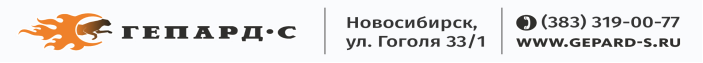 